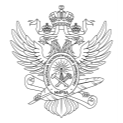 МИНОБРНАУКИ РОССИИМИНОБРНАУКИ РОССИИМИНОБРНАУКИ РОССИИМИНОБРНАУКИ РОССИИМИНОБРНАУКИ РОССИИМИНОБРНАУКИ РОССИИМИНОБРНАУКИ РОССИИМИНОБРНАУКИ РОССИИМИНОБРНАУКИ РОССИИМИНОБРНАУКИ РОССИИМИНОБРНАУКИ РОССИИМИНОБРНАУКИ РОССИИМИНОБРНАУКИ РОССИИМИНОБРНАУКИ РОССИИМИНОБРНАУКИ РОССИИМИНОБРНАУКИ РОССИИМИНОБРНАУКИ РОССИИМИНОБРНАУКИ РОССИИМИНОБРНАУКИ РОССИИМИНОБРНАУКИ РОССИИМИНОБРНАУКИ РОССИИМИНОБРНАУКИ РОССИИФедеральное государственное бюджетное образовательное учреждениевысшего образования«МИРЭА – Российский технологический университет»Федеральное государственное бюджетное образовательное учреждениевысшего образования«МИРЭА – Российский технологический университет»Федеральное государственное бюджетное образовательное учреждениевысшего образования«МИРЭА – Российский технологический университет»Федеральное государственное бюджетное образовательное учреждениевысшего образования«МИРЭА – Российский технологический университет»Федеральное государственное бюджетное образовательное учреждениевысшего образования«МИРЭА – Российский технологический университет»Федеральное государственное бюджетное образовательное учреждениевысшего образования«МИРЭА – Российский технологический университет»Федеральное государственное бюджетное образовательное учреждениевысшего образования«МИРЭА – Российский технологический университет»Федеральное государственное бюджетное образовательное учреждениевысшего образования«МИРЭА – Российский технологический университет»Федеральное государственное бюджетное образовательное учреждениевысшего образования«МИРЭА – Российский технологический университет»Федеральное государственное бюджетное образовательное учреждениевысшего образования«МИРЭА – Российский технологический университет»Федеральное государственное бюджетное образовательное учреждениевысшего образования«МИРЭА – Российский технологический университет»Федеральное государственное бюджетное образовательное учреждениевысшего образования«МИРЭА – Российский технологический университет»Федеральное государственное бюджетное образовательное учреждениевысшего образования«МИРЭА – Российский технологический университет»Федеральное государственное бюджетное образовательное учреждениевысшего образования«МИРЭА – Российский технологический университет»Федеральное государственное бюджетное образовательное учреждениевысшего образования«МИРЭА – Российский технологический университет»Федеральное государственное бюджетное образовательное учреждениевысшего образования«МИРЭА – Российский технологический университет»Федеральное государственное бюджетное образовательное учреждениевысшего образования«МИРЭА – Российский технологический университет»Федеральное государственное бюджетное образовательное учреждениевысшего образования«МИРЭА – Российский технологический университет»Федеральное государственное бюджетное образовательное учреждениевысшего образования«МИРЭА – Российский технологический университет»Федеральное государственное бюджетное образовательное учреждениевысшего образования«МИРЭА – Российский технологический университет»Федеральное государственное бюджетное образовательное учреждениевысшего образования«МИРЭА – Российский технологический университет»Федеральное государственное бюджетное образовательное учреждениевысшего образования«МИРЭА – Российский технологический университет»Физико-технологический институтФизико-технологический институтФизико-технологический институтФизико-технологический институтФизико-технологический институтФизико-технологический институтФизико-технологический институтФизико-технологический институтФизико-технологический институтФизико-технологический институтФизико-технологический институтФизико-технологический институтФизико-технологический институтФизико-технологический институтФизико-технологический институтФизико-технологический институтФизико-технологический институтФизико-технологический институтФизико-технологический институтФизико-технологический институтФизико-технологический институтФизико-технологический институтУТВЕРЖДАЮУТВЕРЖДАЮУТВЕРЖДАЮУТВЕРЖДАЮУТВЕРЖДАЮУТВЕРЖДАЮУТВЕРЖДАЮДиректор ФТИДиректор ФТИДиректор ФТИДиректор ФТИДиректор ФТИДиректор ФТИДиректор ФТИ_______________ Шамин Р.В._______________ Шамин Р.В._______________ Шамин Р.В._______________ Шамин Р.В._______________ Шамин Р.В._______________ Шамин Р.В._______________ Шамин Р.В.«___»  ___________ 2021 г.«___»  ___________ 2021 г.«___»  ___________ 2021 г.«___»  ___________ 2021 г.«___»  ___________ 2021 г.«___»  ___________ 2021 г.«___»  ___________ 2021 г.Рабочая программа дисциплины (модуля)Рабочая программа дисциплины (модуля)Рабочая программа дисциплины (модуля)Рабочая программа дисциплины (модуля)Рабочая программа дисциплины (модуля)Рабочая программа дисциплины (модуля)Рабочая программа дисциплины (модуля)Рабочая программа дисциплины (модуля)Рабочая программа дисциплины (модуля)Рабочая программа дисциплины (модуля)Рабочая программа дисциплины (модуля)Рабочая программа дисциплины (модуля)Рабочая программа дисциплины (модуля)Рабочая программа дисциплины (модуля)Рабочая программа дисциплины (модуля)Рабочая программа дисциплины (модуля)Рабочая программа дисциплины (модуля)Рабочая программа дисциплины (модуля)Рабочая программа дисциплины (модуля)Рабочая программа дисциплины (модуля)Рабочая программа дисциплины (модуля)Рабочая программа дисциплины (модуля)Адаптивная физическая культураАдаптивная физическая культураАдаптивная физическая культураАдаптивная физическая культураАдаптивная физическая культураАдаптивная физическая культураАдаптивная физическая культураАдаптивная физическая культураАдаптивная физическая культураАдаптивная физическая культураАдаптивная физическая культураАдаптивная физическая культураАдаптивная физическая культураАдаптивная физическая культураАдаптивная физическая культураАдаптивная физическая культураАдаптивная физическая культураАдаптивная физическая культураАдаптивная физическая культураАдаптивная физическая культураАдаптивная физическая культураАдаптивная физическая культураЧитающее подразделениеЧитающее подразделениеЧитающее подразделениеЧитающее подразделениеЧитающее подразделениеЧитающее подразделениекафедра физического воспитаниякафедра физического воспитаниякафедра физического воспитаниякафедра физического воспитаниякафедра физического воспитаниякафедра физического воспитаниякафедра физического воспитаниякафедра физического воспитаниякафедра физического воспитаниякафедра физического воспитаниякафедра физического воспитаниякафедра физического воспитаниякафедра физического воспитанияНаправлениеНаправлениеНаправлениеНаправлениеНаправлениеНаправлениеНаправление28.03.01 Нанотехнологии и микросистемная техника28.03.01 Нанотехнологии и микросистемная техника28.03.01 Нанотехнологии и микросистемная техника28.03.01 Нанотехнологии и микросистемная техника28.03.01 Нанотехнологии и микросистемная техника28.03.01 Нанотехнологии и микросистемная техника28.03.01 Нанотехнологии и микросистемная техника28.03.01 Нанотехнологии и микросистемная техника28.03.01 Нанотехнологии и микросистемная техника28.03.01 Нанотехнологии и микросистемная техника28.03.01 Нанотехнологии и микросистемная техника28.03.01 Нанотехнологии и микросистемная техника28.03.01 Нанотехнологии и микросистемная техникаНаправленностьНаправленностьНаправленностьНаправленностьНаправленностьНаправленностьНаправленностьФизика и технологии наносистемФизика и технологии наносистемФизика и технологии наносистемФизика и технологии наносистемФизика и технологии наносистемФизика и технологии наносистемФизика и технологии наносистемФизика и технологии наносистемФизика и технологии наносистемФизика и технологии наносистемФизика и технологии наносистемФизика и технологии наносистемФизика и технологии наносистемКвалификацияКвалификацияКвалификацияКвалификацияКвалификациябакалаврбакалаврбакалаврбакалаврбакалаврбакалаврбакалаврбакалаврбакалаврбакалаврбакалаврбакалаврбакалаврФорма обученияФорма обученияФорма обученияФорма обученияФорма обученияочнаяочнаяочнаяочнаяочнаяочнаяочнаяочнаяочнаяочнаяОбщая трудоемкостьОбщая трудоемкостьОбщая трудоемкостьОбщая трудоемкость0 з.е.0 з.е.0 з.е.0 з.е.0 з.е.0 з.е.0 з.е.0 з.е.0 з.е.0 з.е.Распределение часов дисциплины и форм промежуточной аттестации по семестрамРаспределение часов дисциплины и форм промежуточной аттестации по семестрамРаспределение часов дисциплины и форм промежуточной аттестации по семестрамРаспределение часов дисциплины и форм промежуточной аттестации по семестрамРаспределение часов дисциплины и форм промежуточной аттестации по семестрамРаспределение часов дисциплины и форм промежуточной аттестации по семестрамРаспределение часов дисциплины и форм промежуточной аттестации по семестрамРаспределение часов дисциплины и форм промежуточной аттестации по семестрамРаспределение часов дисциплины и форм промежуточной аттестации по семестрамРаспределение часов дисциплины и форм промежуточной аттестации по семестрамРаспределение часов дисциплины и форм промежуточной аттестации по семестрамРаспределение часов дисциплины и форм промежуточной аттестации по семестрамРаспределение часов дисциплины и форм промежуточной аттестации по семестрамРаспределение часов дисциплины и форм промежуточной аттестации по семестрамРаспределение часов дисциплины и форм промежуточной аттестации по семестрамРаспределение часов дисциплины и форм промежуточной аттестации по семестрамРаспределение часов дисциплины и форм промежуточной аттестации по семестрамРаспределение часов дисциплины и форм промежуточной аттестации по семестрамРаспределение часов дисциплины и форм промежуточной аттестации по семестрамРаспределение часов дисциплины и форм промежуточной аттестации по семестрамРаспределение часов дисциплины и форм промежуточной аттестации по семестрамРаспределение часов дисциплины и форм промежуточной аттестации по семестрамСеместрСеместрЗачётные единицыРаспределение часовРаспределение часовРаспределение часовРаспределение часовРаспределение часовРаспределение часовРаспределение часовРаспределение часовРаспределение часовРаспределение часовРаспределение часовРаспределение часовРаспределение часовРаспределение часовРаспределение часовФормы промежуточной аттестацииФормы промежуточной аттестацииФормы промежуточной аттестацииСеместрСеместрЗачётные единицыВсегоЛекцииЛекцииЛекцииЛекцииЛабораторныеЛабораторныеЛабораторныеПрактическиеСамостоятельная работаСамостоятельная работаКонтактная работа в период практики и (или) аттестацииКонтактная работа в период практики и (или) аттестацииКонтактная работа в период практики и (или) аттестацииКонтрольФормы промежуточной аттестацииФормы промежуточной аттестацииФормы промежуточной аттестации220000000003276760000ЗачетЗачетЗачет330000000003278780000ЗачетЗачетЗачет440000000003278780000ЗачетЗачетЗачетМосква 2021Москва 2021Москва 2021Москва 2021Москва 2021Москва 2021Москва 2021УП: 28.03.01_ФТНС_ФТИ_2021.plxУП: 28.03.01_ФТНС_ФТИ_2021.plxстр. 2Программу составил(и):канд. физ.-мат. наук,  Заведующий кафедрой, Сафонов А.Н. _________________канд. физ.-мат. наук,  Заведующий кафедрой, Сафонов А.Н. _________________канд. физ.-мат. наук,  Заведующий кафедрой, Сафонов А.Н. _________________канд. физ.-мат. наук,  Заведующий кафедрой, Сафонов А.Н. _________________канд. физ.-мат. наук,  Заведующий кафедрой, Сафонов А.Н. _________________Рабочая программа дисциплиныРабочая программа дисциплиныРабочая программа дисциплиныАдаптивная физическая культураАдаптивная физическая культураАдаптивная физическая культураАдаптивная физическая культураАдаптивная физическая культураразработана в соответствии с ФГОС ВО:разработана в соответствии с ФГОС ВО:разработана в соответствии с ФГОС ВО:Федеральный государственный образовательный стандарт высшего образования - бакалавриат по направлению подготовки 28.03.01 Нанотехнологии и микросистемная техника (приказ Минобрнауки России от 19.09.2017 г. № 924)Федеральный государственный образовательный стандарт высшего образования - бакалавриат по направлению подготовки 28.03.01 Нанотехнологии и микросистемная техника (приказ Минобрнауки России от 19.09.2017 г. № 924)Федеральный государственный образовательный стандарт высшего образования - бакалавриат по направлению подготовки 28.03.01 Нанотехнологии и микросистемная техника (приказ Минобрнауки России от 19.09.2017 г. № 924)Федеральный государственный образовательный стандарт высшего образования - бакалавриат по направлению подготовки 28.03.01 Нанотехнологии и микросистемная техника (приказ Минобрнауки России от 19.09.2017 г. № 924)Федеральный государственный образовательный стандарт высшего образования - бакалавриат по направлению подготовки 28.03.01 Нанотехнологии и микросистемная техника (приказ Минобрнауки России от 19.09.2017 г. № 924)составлена на основании учебного плана:составлена на основании учебного плана:составлена на основании учебного плана:направление: 28.03.01 Нанотехнологии и микросистемная техниканаправленность: «Физика и технологии наносистем»направление: 28.03.01 Нанотехнологии и микросистемная техниканаправленность: «Физика и технологии наносистем»направление: 28.03.01 Нанотехнологии и микросистемная техниканаправленность: «Физика и технологии наносистем»направление: 28.03.01 Нанотехнологии и микросистемная техниканаправленность: «Физика и технологии наносистем»направление: 28.03.01 Нанотехнологии и микросистемная техниканаправленность: «Физика и технологии наносистем»Рабочая программа одобрена на заседании кафедрыРабочая программа одобрена на заседании кафедрыРабочая программа одобрена на заседании кафедрыРабочая программа одобрена на заседании кафедрыРабочая программа одобрена на заседании кафедрыкафедра физического воспитаниякафедра физического воспитаниякафедра физического воспитаниякафедра физического воспитаниякафедра физического воспитанияПротокол от 25.08.2021 № 1Зав. кафедрой Сафонов А.Н. ___________________Протокол от 25.08.2021 № 1Зав. кафедрой Сафонов А.Н. ___________________Протокол от 25.08.2021 № 1Зав. кафедрой Сафонов А.Н. ___________________Протокол от 25.08.2021 № 1Зав. кафедрой Сафонов А.Н. ___________________Протокол от 25.08.2021 № 1Зав. кафедрой Сафонов А.Н. ___________________УП: 28.03.01_ФТНС_ФТИ_2021.plxУП: 28.03.01_ФТНС_ФТИ_2021.plxстр. 3Визирование РПД для исполнения в очередном учебном годуВизирование РПД для исполнения в очередном учебном годуВизирование РПД для исполнения в очередном учебном годуВизирование РПД для исполнения в очередном учебном годуВизирование РПД для исполнения в очередном учебном годуРабочая программа пересмотрена, обсуждена и одобрена для исполнения в 2022-2023 учебном году на заседании кафедрыРабочая программа пересмотрена, обсуждена и одобрена для исполнения в 2022-2023 учебном году на заседании кафедрыРабочая программа пересмотрена, обсуждена и одобрена для исполнения в 2022-2023 учебном году на заседании кафедрыРабочая программа пересмотрена, обсуждена и одобрена для исполнения в 2022-2023 учебном году на заседании кафедрыРабочая программа пересмотрена, обсуждена и одобрена для исполнения в 2022-2023 учебном году на заседании кафедрыкафедра физического воспитаниякафедра физического воспитаниякафедра физического воспитаниякафедра физического воспитаниякафедра физического воспитанияПротокол от  __ __________ 2022 г.  №  __Зав. кафедрой ____________________   ____________________Протокол от  __ __________ 2022 г.  №  __Зав. кафедрой ____________________   ____________________Протокол от  __ __________ 2022 г.  №  __Зав. кафедрой ____________________   ____________________Протокол от  __ __________ 2022 г.  №  __Зав. кафедрой ____________________   ____________________Подпись                                Расшифровка подписиПодпись                                Расшифровка подписиПодпись                                Расшифровка подписиПодпись                                Расшифровка подписиВизирование РПД для исполнения в очередном учебном годуВизирование РПД для исполнения в очередном учебном годуВизирование РПД для исполнения в очередном учебном годуВизирование РПД для исполнения в очередном учебном годуВизирование РПД для исполнения в очередном учебном годуРабочая программа пересмотрена, обсуждена и одобрена для исполнения в 2023-2024 учебном году на заседании кафедрыРабочая программа пересмотрена, обсуждена и одобрена для исполнения в 2023-2024 учебном году на заседании кафедрыРабочая программа пересмотрена, обсуждена и одобрена для исполнения в 2023-2024 учебном году на заседании кафедрыРабочая программа пересмотрена, обсуждена и одобрена для исполнения в 2023-2024 учебном году на заседании кафедрыРабочая программа пересмотрена, обсуждена и одобрена для исполнения в 2023-2024 учебном году на заседании кафедрыкафедра физического воспитаниякафедра физического воспитаниякафедра физического воспитаниякафедра физического воспитаниякафедра физического воспитанияПротокол от  __ __________ 2023 г.  №  __Зав. кафедрой ____________________   ____________________Протокол от  __ __________ 2023 г.  №  __Зав. кафедрой ____________________   ____________________Протокол от  __ __________ 2023 г.  №  __Зав. кафедрой ____________________   ____________________Протокол от  __ __________ 2023 г.  №  __Зав. кафедрой ____________________   ____________________Подпись                                Расшифровка подписиПодпись                                Расшифровка подписиВизирование РПД для исполнения в очередном учебном годуВизирование РПД для исполнения в очередном учебном годуВизирование РПД для исполнения в очередном учебном годуВизирование РПД для исполнения в очередном учебном годуВизирование РПД для исполнения в очередном учебном годуРабочая программа пересмотрена, обсуждена и одобрена для исполнения в 2024-2025 учебном году на заседании кафедрыРабочая программа пересмотрена, обсуждена и одобрена для исполнения в 2024-2025 учебном году на заседании кафедрыРабочая программа пересмотрена, обсуждена и одобрена для исполнения в 2024-2025 учебном году на заседании кафедрыРабочая программа пересмотрена, обсуждена и одобрена для исполнения в 2024-2025 учебном году на заседании кафедрыРабочая программа пересмотрена, обсуждена и одобрена для исполнения в 2024-2025 учебном году на заседании кафедрыкафедра физического воспитаниякафедра физического воспитаниякафедра физического воспитаниякафедра физического воспитаниякафедра физического воспитанияПротокол от  __ __________ 2024 г.  №  __Зав. кафедрой ____________________   ____________________Протокол от  __ __________ 2024 г.  №  __Зав. кафедрой ____________________   ____________________Протокол от  __ __________ 2024 г.  №  __Зав. кафедрой ____________________   ____________________Протокол от  __ __________ 2024 г.  №  __Зав. кафедрой ____________________   ____________________Подпись                                Расшифровка подписиПодпись                                Расшифровка подписиВизирование РПД для исполнения в очередном учебном годуВизирование РПД для исполнения в очередном учебном годуВизирование РПД для исполнения в очередном учебном годуВизирование РПД для исполнения в очередном учебном годуВизирование РПД для исполнения в очередном учебном годуРабочая программа пересмотрена, обсуждена и одобрена для исполнения в 2025-2026 учебном году на заседании кафедрыРабочая программа пересмотрена, обсуждена и одобрена для исполнения в 2025-2026 учебном году на заседании кафедрыРабочая программа пересмотрена, обсуждена и одобрена для исполнения в 2025-2026 учебном году на заседании кафедрыРабочая программа пересмотрена, обсуждена и одобрена для исполнения в 2025-2026 учебном году на заседании кафедрыРабочая программа пересмотрена, обсуждена и одобрена для исполнения в 2025-2026 учебном году на заседании кафедрыкафедра физического воспитаниякафедра физического воспитаниякафедра физического воспитаниякафедра физического воспитаниякафедра физического воспитанияПротокол от  __ __________ 2025 г.  №  __Зав. кафедрой ____________________   ____________________Протокол от  __ __________ 2025 г.  №  __Зав. кафедрой ____________________   ____________________Протокол от  __ __________ 2025 г.  №  __Зав. кафедрой ____________________   ____________________Протокол от  __ __________ 2025 г.  №  __Зав. кафедрой ____________________   ____________________Подпись                                Расшифровка подписиПодпись                                Расшифровка подписиУП: 28.03.01_ФТНС_ФТИ_2021.plxУП: 28.03.01_ФТНС_ФТИ_2021.plxУП: 28.03.01_ФТНС_ФТИ_2021.plxУП: 28.03.01_ФТНС_ФТИ_2021.plxстр. 41. ЦЕЛИ ОСВОЕНИЯ ДИСЦИПЛИНЫ (МОДУЛЯ)1. ЦЕЛИ ОСВОЕНИЯ ДИСЦИПЛИНЫ (МОДУЛЯ)1. ЦЕЛИ ОСВОЕНИЯ ДИСЦИПЛИНЫ (МОДУЛЯ)1. ЦЕЛИ ОСВОЕНИЯ ДИСЦИПЛИНЫ (МОДУЛЯ)1. ЦЕЛИ ОСВОЕНИЯ ДИСЦИПЛИНЫ (МОДУЛЯ)1. ЦЕЛИ ОСВОЕНИЯ ДИСЦИПЛИНЫ (МОДУЛЯ)Дисциплина «Адаптивная физическая культура» имеет своей целью способствовать формированию у обучающихся  компетенций. предусмотренных данной рабочей программой в соответствии с требованиями ФГОС ВО по направлению подготовки 28.03.01 Нанотехнологии и микросистемная техника с учетом специфики направленности подготовки – «Физика и технологии наносистем».Дисциплина «Адаптивная физическая культура» имеет своей целью способствовать формированию у обучающихся  компетенций. предусмотренных данной рабочей программой в соответствии с требованиями ФГОС ВО по направлению подготовки 28.03.01 Нанотехнологии и микросистемная техника с учетом специфики направленности подготовки – «Физика и технологии наносистем».Дисциплина «Адаптивная физическая культура» имеет своей целью способствовать формированию у обучающихся  компетенций. предусмотренных данной рабочей программой в соответствии с требованиями ФГОС ВО по направлению подготовки 28.03.01 Нанотехнологии и микросистемная техника с учетом специфики направленности подготовки – «Физика и технологии наносистем».Дисциплина «Адаптивная физическая культура» имеет своей целью способствовать формированию у обучающихся  компетенций. предусмотренных данной рабочей программой в соответствии с требованиями ФГОС ВО по направлению подготовки 28.03.01 Нанотехнологии и микросистемная техника с учетом специфики направленности подготовки – «Физика и технологии наносистем».Дисциплина «Адаптивная физическая культура» имеет своей целью способствовать формированию у обучающихся  компетенций. предусмотренных данной рабочей программой в соответствии с требованиями ФГОС ВО по направлению подготовки 28.03.01 Нанотехнологии и микросистемная техника с учетом специфики направленности подготовки – «Физика и технологии наносистем».Дисциплина «Адаптивная физическая культура» имеет своей целью способствовать формированию у обучающихся  компетенций. предусмотренных данной рабочей программой в соответствии с требованиями ФГОС ВО по направлению подготовки 28.03.01 Нанотехнологии и микросистемная техника с учетом специфики направленности подготовки – «Физика и технологии наносистем».2. МЕСТО ДИСЦИПЛИНЫ (МОДУЛЯ) В СТРУКТУРЕ ОБРАЗОВАТЕЛЬНОЙ ПРОГРАММЫ2. МЕСТО ДИСЦИПЛИНЫ (МОДУЛЯ) В СТРУКТУРЕ ОБРАЗОВАТЕЛЬНОЙ ПРОГРАММЫ2. МЕСТО ДИСЦИПЛИНЫ (МОДУЛЯ) В СТРУКТУРЕ ОБРАЗОВАТЕЛЬНОЙ ПРОГРАММЫ2. МЕСТО ДИСЦИПЛИНЫ (МОДУЛЯ) В СТРУКТУРЕ ОБРАЗОВАТЕЛЬНОЙ ПРОГРАММЫ2. МЕСТО ДИСЦИПЛИНЫ (МОДУЛЯ) В СТРУКТУРЕ ОБРАЗОВАТЕЛЬНОЙ ПРОГРАММЫ2. МЕСТО ДИСЦИПЛИНЫ (МОДУЛЯ) В СТРУКТУРЕ ОБРАЗОВАТЕЛЬНОЙ ПРОГРАММЫНаправление:28.03.01 Нанотехнологии и микросистемная техника28.03.01 Нанотехнологии и микросистемная техника28.03.01 Нанотехнологии и микросистемная техника28.03.01 Нанотехнологии и микросистемная техника28.03.01 Нанотехнологии и микросистемная техника28.03.01 Нанотехнологии и микросистемная техникаНаправленность:Физика и технологии наносистемФизика и технологии наносистемФизика и технологии наносистемФизика и технологии наносистемФизика и технологии наносистемФизика и технологии наносистемБлок:Дисциплины (модули)Дисциплины (модули)Дисциплины (модули)Дисциплины (модули)Дисциплины (модули)Дисциплины (модули)Часть:Часть, формируемая участниками образовательных отношенийЧасть, формируемая участниками образовательных отношенийЧасть, формируемая участниками образовательных отношенийЧасть, формируемая участниками образовательных отношенийЧасть, формируемая участниками образовательных отношенийЧасть, формируемая участниками образовательных отношенийОбщая трудоемкость:0 з.е. (328 акад. час.).0 з.е. (328 акад. час.).0 з.е. (328 акад. час.).0 з.е. (328 акад. час.).0 з.е. (328 акад. час.).0 з.е. (328 акад. час.).3. КОМПЕТЕНЦИИ ОБУЧАЮЩЕГОСЯ, ФОРМИРУЕМЫЕ В РЕЗУЛЬТАТЕ ОСВОЕНИЯ ДИСЦИПЛИНЫ (МОДУЛЯ)3. КОМПЕТЕНЦИИ ОБУЧАЮЩЕГОСЯ, ФОРМИРУЕМЫЕ В РЕЗУЛЬТАТЕ ОСВОЕНИЯ ДИСЦИПЛИНЫ (МОДУЛЯ)3. КОМПЕТЕНЦИИ ОБУЧАЮЩЕГОСЯ, ФОРМИРУЕМЫЕ В РЕЗУЛЬТАТЕ ОСВОЕНИЯ ДИСЦИПЛИНЫ (МОДУЛЯ)3. КОМПЕТЕНЦИИ ОБУЧАЮЩЕГОСЯ, ФОРМИРУЕМЫЕ В РЕЗУЛЬТАТЕ ОСВОЕНИЯ ДИСЦИПЛИНЫ (МОДУЛЯ)3. КОМПЕТЕНЦИИ ОБУЧАЮЩЕГОСЯ, ФОРМИРУЕМЫЕ В РЕЗУЛЬТАТЕ ОСВОЕНИЯ ДИСЦИПЛИНЫ (МОДУЛЯ)3. КОМПЕТЕНЦИИ ОБУЧАЮЩЕГОСЯ, ФОРМИРУЕМЫЕ В РЕЗУЛЬТАТЕ ОСВОЕНИЯ ДИСЦИПЛИНЫ (МОДУЛЯ)В результате освоения дисциплины обучающийся должен овладеть компетенциями:В результате освоения дисциплины обучающийся должен овладеть компетенциями:В результате освоения дисциплины обучающийся должен овладеть компетенциями:В результате освоения дисциплины обучающийся должен овладеть компетенциями:В результате освоения дисциплины обучающийся должен овладеть компетенциями:В результате освоения дисциплины обучающийся должен овладеть компетенциями:УК-7 - Способен поддерживать должный уровень физической подготовленности для обеспечения полноценной социальной и профессиональной деятельности УК-7 - Способен поддерживать должный уровень физической подготовленности для обеспечения полноценной социальной и профессиональной деятельности УК-7 - Способен поддерживать должный уровень физической подготовленности для обеспечения полноценной социальной и профессиональной деятельности УК-7 - Способен поддерживать должный уровень физической подготовленности для обеспечения полноценной социальной и профессиональной деятельности УК-7 - Способен поддерживать должный уровень физической подготовленности для обеспечения полноценной социальной и профессиональной деятельности УК-7 - Способен поддерживать должный уровень физической подготовленности для обеспечения полноценной социальной и профессиональной деятельности ПЛАНИРУЕМЫЕ РЕЗУЛЬТАТЫ ОБУЧЕНИЯ ПО ДИСЦИПЛИНЕ (МОДУЛЮ), ХАРАКТЕРИЗУЮЩИЕ ФОРМИРОВАНИЯ КОМПЕТЕНЦИЙПЛАНИРУЕМЫЕ РЕЗУЛЬТАТЫ ОБУЧЕНИЯ ПО ДИСЦИПЛИНЕ (МОДУЛЮ), ХАРАКТЕРИЗУЮЩИЕ ФОРМИРОВАНИЯ КОМПЕТЕНЦИЙПЛАНИРУЕМЫЕ РЕЗУЛЬТАТЫ ОБУЧЕНИЯ ПО ДИСЦИПЛИНЕ (МОДУЛЮ), ХАРАКТЕРИЗУЮЩИЕ ФОРМИРОВАНИЯ КОМПЕТЕНЦИЙПЛАНИРУЕМЫЕ РЕЗУЛЬТАТЫ ОБУЧЕНИЯ ПО ДИСЦИПЛИНЕ (МОДУЛЮ), ХАРАКТЕРИЗУЮЩИЕ ФОРМИРОВАНИЯ КОМПЕТЕНЦИЙПЛАНИРУЕМЫЕ РЕЗУЛЬТАТЫ ОБУЧЕНИЯ ПО ДИСЦИПЛИНЕ (МОДУЛЮ), ХАРАКТЕРИЗУЮЩИЕ ФОРМИРОВАНИЯ КОМПЕТЕНЦИЙПЛАНИРУЕМЫЕ РЕЗУЛЬТАТЫ ОБУЧЕНИЯ ПО ДИСЦИПЛИНЕ (МОДУЛЮ), ХАРАКТЕРИЗУЮЩИЕ ФОРМИРОВАНИЯ КОМПЕТЕНЦИЙУК-7 : Способен поддерживать должный уровень физической подготовленности для обеспечения полноценной социальной и профессиональной деятельностиУК-7 : Способен поддерживать должный уровень физической подготовленности для обеспечения полноценной социальной и профессиональной деятельностиУК-7 : Способен поддерживать должный уровень физической подготовленности для обеспечения полноценной социальной и профессиональной деятельностиУК-7 : Способен поддерживать должный уровень физической подготовленности для обеспечения полноценной социальной и профессиональной деятельностиУК-7 : Способен поддерживать должный уровень физической подготовленности для обеспечения полноценной социальной и профессиональной деятельностиУК-7 : Способен поддерживать должный уровень физической подготовленности для обеспечения полноценной социальной и профессиональной деятельностиУК-7.1  : Планирует своё рабочее время для оптимального сочетания физической и умственной нагрузки и обеспечения работоспособностиУК-7.1  : Планирует своё рабочее время для оптимального сочетания физической и умственной нагрузки и обеспечения работоспособностиУК-7.1  : Планирует своё рабочее время для оптимального сочетания физической и умственной нагрузки и обеспечения работоспособностиУК-7.1  : Планирует своё рабочее время для оптимального сочетания физической и умственной нагрузки и обеспечения работоспособностиУК-7.1  : Планирует своё рабочее время для оптимального сочетания физической и умственной нагрузки и обеспечения работоспособностиУК-7.1  : Планирует своё рабочее время для оптимального сочетания физической и умственной нагрузки и обеспечения работоспособностиЗнать:Знать:Знать:Знать:Знать:Знать:-  виды физических упражнений; роль и значение физической культуры в жизни человека и общества; научно-практические основы физической культуры, профилактики вредных привычек и здорового образа и стиля жизни.-  виды физических упражнений; роль и значение физической культуры в жизни человека и общества; научно-практические основы физической культуры, профилактики вредных привычек и здорового образа и стиля жизни.-  виды физических упражнений; роль и значение физической культуры в жизни человека и общества; научно-практические основы физической культуры, профилактики вредных привычек и здорового образа и стиля жизни.-  виды физических упражнений; роль и значение физической культуры в жизни человека и общества; научно-практические основы физической культуры, профилактики вредных привычек и здорового образа и стиля жизни.-  виды физических упражнений; роль и значение физической культуры в жизни человека и общества; научно-практические основы физической культуры, профилактики вредных привычек и здорового образа и стиля жизни.-  виды физических упражнений; роль и значение физической культуры в жизни человека и общества; научно-практические основы физической культуры, профилактики вредных привычек и здорового образа и стиля жизни.Уметь:Уметь:Уметь:Уметь:Уметь:Уметь:-  применять на практике разнообразные средства физической культуры, спорта и туризма для сохранения и укрепления здоровья, психофизической подготовки и самоподготовки к будущей жизни и профессиональной деятельности; использовать средства и методы физического воспитания для профессионально-личностного развития, физического самосовершенствования, формирования здорового образа и стиля жизни.-  применять на практике разнообразные средства физической культуры, спорта и туризма для сохранения и укрепления здоровья, психофизической подготовки и самоподготовки к будущей жизни и профессиональной деятельности; использовать средства и методы физического воспитания для профессионально-личностного развития, физического самосовершенствования, формирования здорового образа и стиля жизни.-  применять на практике разнообразные средства физической культуры, спорта и туризма для сохранения и укрепления здоровья, психофизической подготовки и самоподготовки к будущей жизни и профессиональной деятельности; использовать средства и методы физического воспитания для профессионально-личностного развития, физического самосовершенствования, формирования здорового образа и стиля жизни.-  применять на практике разнообразные средства физической культуры, спорта и туризма для сохранения и укрепления здоровья, психофизической подготовки и самоподготовки к будущей жизни и профессиональной деятельности; использовать средства и методы физического воспитания для профессионально-личностного развития, физического самосовершенствования, формирования здорового образа и стиля жизни.-  применять на практике разнообразные средства физической культуры, спорта и туризма для сохранения и укрепления здоровья, психофизической подготовки и самоподготовки к будущей жизни и профессиональной деятельности; использовать средства и методы физического воспитания для профессионально-личностного развития, физического самосовершенствования, формирования здорового образа и стиля жизни.-  применять на практике разнообразные средства физической культуры, спорта и туризма для сохранения и укрепления здоровья, психофизической подготовки и самоподготовки к будущей жизни и профессиональной деятельности; использовать средства и методы физического воспитания для профессионально-личностного развития, физического самосовершенствования, формирования здорового образа и стиля жизни.Владеть:Владеть:Владеть:Владеть:Владеть:Владеть:-  средствами и методами укрепления индивидуального здоровья для обеспечения полноценной социальной и профессиональной деятельности.-  средствами и методами укрепления индивидуального здоровья для обеспечения полноценной социальной и профессиональной деятельности.-  средствами и методами укрепления индивидуального здоровья для обеспечения полноценной социальной и профессиональной деятельности.-  средствами и методами укрепления индивидуального здоровья для обеспечения полноценной социальной и профессиональной деятельности.-  средствами и методами укрепления индивидуального здоровья для обеспечения полноценной социальной и профессиональной деятельности.-  средствами и методами укрепления индивидуального здоровья для обеспечения полноценной социальной и профессиональной деятельности.УК-7.2  : Соблюдает нормы здорового образа жизни и поддерживает должный уровень физической подготовкиУК-7.2  : Соблюдает нормы здорового образа жизни и поддерживает должный уровень физической подготовкиУК-7.2  : Соблюдает нормы здорового образа жизни и поддерживает должный уровень физической подготовкиУК-7.2  : Соблюдает нормы здорового образа жизни и поддерживает должный уровень физической подготовкиУК-7.2  : Соблюдает нормы здорового образа жизни и поддерживает должный уровень физической подготовкиУК-7.2  : Соблюдает нормы здорового образа жизни и поддерживает должный уровень физической подготовкиЗнать:Знать:Знать:Знать:Знать:Знать:-  виды физических упражнений; роль и значение физической культуры в жизни человека и общества; научно-практические основы физической культуры, профилактики вредных привычек и здорового образа и стиля жизни.-  виды физических упражнений; роль и значение физической культуры в жизни человека и общества; научно-практические основы физической культуры, профилактики вредных привычек и здорового образа и стиля жизни.-  виды физических упражнений; роль и значение физической культуры в жизни человека и общества; научно-практические основы физической культуры, профилактики вредных привычек и здорового образа и стиля жизни.-  виды физических упражнений; роль и значение физической культуры в жизни человека и общества; научно-практические основы физической культуры, профилактики вредных привычек и здорового образа и стиля жизни.-  виды физических упражнений; роль и значение физической культуры в жизни человека и общества; научно-практические основы физической культуры, профилактики вредных привычек и здорового образа и стиля жизни.-  виды физических упражнений; роль и значение физической культуры в жизни человека и общества; научно-практические основы физической культуры, профилактики вредных привычек и здорового образа и стиля жизни.Уметь:Уметь:Уметь:Уметь:Уметь:Уметь:-  применять на практике разнообразные средства физической культуры, спорта и туризма для-  применять на практике разнообразные средства физической культуры, спорта и туризма для-  применять на практике разнообразные средства физической культуры, спорта и туризма для-  применять на практике разнообразные средства физической культуры, спорта и туризма для-  применять на практике разнообразные средства физической культуры, спорта и туризма для-  применять на практике разнообразные средства физической культуры, спорта и туризма дляУП: 28.03.01_ФТНС_ФТИ_2021.plxУП: 28.03.01_ФТНС_ФТИ_2021.plxстр. 5сохранения и укрепления здоровья, психофизической подготовки и самоподготовки к будущей жизни и профессиональной деятельности; использовать средства и методы физического воспитания для профессионально-личностного развития, физического самосовершенствования, формирования здорового образа и стиля жизни.сохранения и укрепления здоровья, психофизической подготовки и самоподготовки к будущей жизни и профессиональной деятельности; использовать средства и методы физического воспитания для профессионально-личностного развития, физического самосовершенствования, формирования здорового образа и стиля жизни.сохранения и укрепления здоровья, психофизической подготовки и самоподготовки к будущей жизни и профессиональной деятельности; использовать средства и методы физического воспитания для профессионально-личностного развития, физического самосовершенствования, формирования здорового образа и стиля жизни.сохранения и укрепления здоровья, психофизической подготовки и самоподготовки к будущей жизни и профессиональной деятельности; использовать средства и методы физического воспитания для профессионально-личностного развития, физического самосовершенствования, формирования здорового образа и стиля жизни.сохранения и укрепления здоровья, психофизической подготовки и самоподготовки к будущей жизни и профессиональной деятельности; использовать средства и методы физического воспитания для профессионально-личностного развития, физического самосовершенствования, формирования здорового образа и стиля жизни.сохранения и укрепления здоровья, психофизической подготовки и самоподготовки к будущей жизни и профессиональной деятельности; использовать средства и методы физического воспитания для профессионально-личностного развития, физического самосовершенствования, формирования здорового образа и стиля жизни.сохранения и укрепления здоровья, психофизической подготовки и самоподготовки к будущей жизни и профессиональной деятельности; использовать средства и методы физического воспитания для профессионально-личностного развития, физического самосовершенствования, формирования здорового образа и стиля жизни.Владеть:Владеть:Владеть:Владеть:Владеть:Владеть:Владеть:-  средствами и методами укрепления индивидуального здоровья для обеспечения полноценной социальной и профессиональной деятельности.-  средствами и методами укрепления индивидуального здоровья для обеспечения полноценной социальной и профессиональной деятельности.-  средствами и методами укрепления индивидуального здоровья для обеспечения полноценной социальной и профессиональной деятельности.-  средствами и методами укрепления индивидуального здоровья для обеспечения полноценной социальной и профессиональной деятельности.-  средствами и методами укрепления индивидуального здоровья для обеспечения полноценной социальной и профессиональной деятельности.-  средствами и методами укрепления индивидуального здоровья для обеспечения полноценной социальной и профессиональной деятельности.-  средствами и методами укрепления индивидуального здоровья для обеспечения полноценной социальной и профессиональной деятельности.В РЕЗУЛЬТАТЕ ОСВОЕНИЯ ДИСЦИПЛИНЫ (МОДУЛЯ) ОБУЧАЮЩИЙСЯ ДОЛЖЕНВ РЕЗУЛЬТАТЕ ОСВОЕНИЯ ДИСЦИПЛИНЫ (МОДУЛЯ) ОБУЧАЮЩИЙСЯ ДОЛЖЕНВ РЕЗУЛЬТАТЕ ОСВОЕНИЯ ДИСЦИПЛИНЫ (МОДУЛЯ) ОБУЧАЮЩИЙСЯ ДОЛЖЕНВ РЕЗУЛЬТАТЕ ОСВОЕНИЯ ДИСЦИПЛИНЫ (МОДУЛЯ) ОБУЧАЮЩИЙСЯ ДОЛЖЕНВ РЕЗУЛЬТАТЕ ОСВОЕНИЯ ДИСЦИПЛИНЫ (МОДУЛЯ) ОБУЧАЮЩИЙСЯ ДОЛЖЕНВ РЕЗУЛЬТАТЕ ОСВОЕНИЯ ДИСЦИПЛИНЫ (МОДУЛЯ) ОБУЧАЮЩИЙСЯ ДОЛЖЕНВ РЕЗУЛЬТАТЕ ОСВОЕНИЯ ДИСЦИПЛИНЫ (МОДУЛЯ) ОБУЧАЮЩИЙСЯ ДОЛЖЕНЗнать:Знать:Знать:Знать:Знать:Знать:Знать:-  виды физических упражнений; роль и значение физической культуры в жизни человека и общества; научно-практические основы физической культуры, профилактики вредных привычек и здорового образа и стиля жизни.-  виды физических упражнений; роль и значение физической культуры в жизни человека и общества; научно-практические основы физической культуры, профилактики вредных привычек и здорового образа и стиля жизни.-  виды физических упражнений; роль и значение физической культуры в жизни человека и общества; научно-практические основы физической культуры, профилактики вредных привычек и здорового образа и стиля жизни.-  виды физических упражнений; роль и значение физической культуры в жизни человека и общества; научно-практические основы физической культуры, профилактики вредных привычек и здорового образа и стиля жизни.-  виды физических упражнений; роль и значение физической культуры в жизни человека и общества; научно-практические основы физической культуры, профилактики вредных привычек и здорового образа и стиля жизни.-  виды физических упражнений; роль и значение физической культуры в жизни человека и общества; научно-практические основы физической культуры, профилактики вредных привычек и здорового образа и стиля жизни.-  виды физических упражнений; роль и значение физической культуры в жизни человека и общества; научно-практические основы физической культуры, профилактики вредных привычек и здорового образа и стиля жизни.-  виды физических упражнений; роль и значение физической культуры в жизни человека и общества; научно-практические основы физической культуры, профилактики вредных привычек и здорового образа и стиля жизни.-  виды физических упражнений; роль и значение физической культуры в жизни человека и общества; научно-практические основы физической культуры, профилактики вредных привычек и здорового образа и стиля жизни.-  виды физических упражнений; роль и значение физической культуры в жизни человека и общества; научно-практические основы физической культуры, профилактики вредных привычек и здорового образа и стиля жизни.-  виды физических упражнений; роль и значение физической культуры в жизни человека и общества; научно-практические основы физической культуры, профилактики вредных привычек и здорового образа и стиля жизни.-  виды физических упражнений; роль и значение физической культуры в жизни человека и общества; научно-практические основы физической культуры, профилактики вредных привычек и здорового образа и стиля жизни.-  виды физических упражнений; роль и значение физической культуры в жизни человека и общества; научно-практические основы физической культуры, профилактики вредных привычек и здорового образа и стиля жизни.-  виды физических упражнений; роль и значение физической культуры в жизни человека и общества; научно-практические основы физической культуры, профилактики вредных привычек и здорового образа и стиля жизни.Уметь:Уметь:Уметь:Уметь:Уметь:Уметь:Уметь:-  применять на практике разнообразные средства физической культуры, спорта и туризма для сохранения и укрепления здоровья, психофизической подготовки и самоподготовки к будущей жизни и профессиональной деятельности; использовать средства и методы физического воспитания для профессионально-личностного развития, физического самосовершенствования, формирования здорового образа и стиля жизни.-  применять на практике разнообразные средства физической культуры, спорта и туризма для сохранения и укрепления здоровья, психофизической подготовки и самоподготовки к будущей жизни и профессиональной деятельности; использовать средства и методы физического воспитания для профессионально-личностного развития, физического самосовершенствования, формирования здорового образа и стиля жизни.-  применять на практике разнообразные средства физической культуры, спорта и туризма для сохранения и укрепления здоровья, психофизической подготовки и самоподготовки к будущей жизни и профессиональной деятельности; использовать средства и методы физического воспитания для профессионально-личностного развития, физического самосовершенствования, формирования здорового образа и стиля жизни.-  применять на практике разнообразные средства физической культуры, спорта и туризма для сохранения и укрепления здоровья, психофизической подготовки и самоподготовки к будущей жизни и профессиональной деятельности; использовать средства и методы физического воспитания для профессионально-личностного развития, физического самосовершенствования, формирования здорового образа и стиля жизни.-  применять на практике разнообразные средства физической культуры, спорта и туризма для сохранения и укрепления здоровья, психофизической подготовки и самоподготовки к будущей жизни и профессиональной деятельности; использовать средства и методы физического воспитания для профессионально-личностного развития, физического самосовершенствования, формирования здорового образа и стиля жизни.-  применять на практике разнообразные средства физической культуры, спорта и туризма для сохранения и укрепления здоровья, психофизической подготовки и самоподготовки к будущей жизни и профессиональной деятельности; использовать средства и методы физического воспитания для профессионально-личностного развития, физического самосовершенствования, формирования здорового образа и стиля жизни.-  применять на практике разнообразные средства физической культуры, спорта и туризма для сохранения и укрепления здоровья, психофизической подготовки и самоподготовки к будущей жизни и профессиональной деятельности; использовать средства и методы физического воспитания для профессионально-личностного развития, физического самосовершенствования, формирования здорового образа и стиля жизни.-  применять на практике разнообразные средства физической культуры, спорта и туризма для сохранения и укрепления здоровья, психофизической подготовки и самоподготовки к будущей жизни и профессиональной деятельности; использовать средства и методы физического воспитания для профессионально-личностного развития, физического самосовершенствования, формирования здорового образа и стиля жизни.-  применять на практике разнообразные средства физической культуры, спорта и туризма для сохранения и укрепления здоровья, психофизической подготовки и самоподготовки к будущей жизни и профессиональной деятельности; использовать средства и методы физического воспитания для профессионально-личностного развития, физического самосовершенствования, формирования здорового образа и стиля жизни.-  применять на практике разнообразные средства физической культуры, спорта и туризма для сохранения и укрепления здоровья, психофизической подготовки и самоподготовки к будущей жизни и профессиональной деятельности; использовать средства и методы физического воспитания для профессионально-личностного развития, физического самосовершенствования, формирования здорового образа и стиля жизни.-  применять на практике разнообразные средства физической культуры, спорта и туризма для сохранения и укрепления здоровья, психофизической подготовки и самоподготовки к будущей жизни и профессиональной деятельности; использовать средства и методы физического воспитания для профессионально-личностного развития, физического самосовершенствования, формирования здорового образа и стиля жизни.-  применять на практике разнообразные средства физической культуры, спорта и туризма для сохранения и укрепления здоровья, психофизической подготовки и самоподготовки к будущей жизни и профессиональной деятельности; использовать средства и методы физического воспитания для профессионально-личностного развития, физического самосовершенствования, формирования здорового образа и стиля жизни.-  применять на практике разнообразные средства физической культуры, спорта и туризма для сохранения и укрепления здоровья, психофизической подготовки и самоподготовки к будущей жизни и профессиональной деятельности; использовать средства и методы физического воспитания для профессионально-личностного развития, физического самосовершенствования, формирования здорового образа и стиля жизни.-  применять на практике разнообразные средства физической культуры, спорта и туризма для сохранения и укрепления здоровья, психофизической подготовки и самоподготовки к будущей жизни и профессиональной деятельности; использовать средства и методы физического воспитания для профессионально-личностного развития, физического самосовершенствования, формирования здорового образа и стиля жизни.Владеть:Владеть:Владеть:Владеть:Владеть:Владеть:Владеть:-  средствами и методами укрепления индивидуального здоровья для обеспечения полноценной социальной и профессиональной деятельности.-  средствами и методами укрепления индивидуального здоровья для обеспечения полноценной социальной и профессиональной деятельности.-  средствами и методами укрепления индивидуального здоровья для обеспечения полноценной социальной и профессиональной деятельности.-  средствами и методами укрепления индивидуального здоровья для обеспечения полноценной социальной и профессиональной деятельности.-  средствами и методами укрепления индивидуального здоровья для обеспечения полноценной социальной и профессиональной деятельности.-  средствами и методами укрепления индивидуального здоровья для обеспечения полноценной социальной и профессиональной деятельности.-  средствами и методами укрепления индивидуального здоровья для обеспечения полноценной социальной и профессиональной деятельности.-  средствами и методами укрепления индивидуального здоровья для обеспечения полноценной социальной и профессиональной деятельности.-  средствами и методами укрепления индивидуального здоровья для обеспечения полноценной социальной и профессиональной деятельности.-  средствами и методами укрепления индивидуального здоровья для обеспечения полноценной социальной и профессиональной деятельности.-  средствами и методами укрепления индивидуального здоровья для обеспечения полноценной социальной и профессиональной деятельности.-  средствами и методами укрепления индивидуального здоровья для обеспечения полноценной социальной и профессиональной деятельности.-  средствами и методами укрепления индивидуального здоровья для обеспечения полноценной социальной и профессиональной деятельности.-  средствами и методами укрепления индивидуального здоровья для обеспечения полноценной социальной и профессиональной деятельности.4. СТРУКТУРА И СОДЕРЖАНИЕ ДИСЦИПЛИНЫ (МОДУЛЯ)4. СТРУКТУРА И СОДЕРЖАНИЕ ДИСЦИПЛИНЫ (МОДУЛЯ)4. СТРУКТУРА И СОДЕРЖАНИЕ ДИСЦИПЛИНЫ (МОДУЛЯ)4. СТРУКТУРА И СОДЕРЖАНИЕ ДИСЦИПЛИНЫ (МОДУЛЯ)4. СТРУКТУРА И СОДЕРЖАНИЕ ДИСЦИПЛИНЫ (МОДУЛЯ)4. СТРУКТУРА И СОДЕРЖАНИЕ ДИСЦИПЛИНЫ (МОДУЛЯ)4. СТРУКТУРА И СОДЕРЖАНИЕ ДИСЦИПЛИНЫ (МОДУЛЯ)При проведении учебных занятий организация обеспечивает развитие у обучающихся навыков командной работы, межличностной коммуникации, принятия решений и лидерских качеств.При проведении учебных занятий организация обеспечивает развитие у обучающихся навыков командной работы, межличностной коммуникации, принятия решений и лидерских качеств.При проведении учебных занятий организация обеспечивает развитие у обучающихся навыков командной работы, межличностной коммуникации, принятия решений и лидерских качеств.При проведении учебных занятий организация обеспечивает развитие у обучающихся навыков командной работы, межличностной коммуникации, принятия решений и лидерских качеств.При проведении учебных занятий организация обеспечивает развитие у обучающихся навыков командной работы, межличностной коммуникации, принятия решений и лидерских качеств.При проведении учебных занятий организация обеспечивает развитие у обучающихся навыков командной работы, межличностной коммуникации, принятия решений и лидерских качеств.При проведении учебных занятий организация обеспечивает развитие у обучающихся навыков командной работы, межличностной коммуникации, принятия решений и лидерских качеств.Код занятияНаименование разделов и тем /вид занятия/Наименование разделов и тем /вид занятия/Сем.ЧасовКомпетенцииКомпетенции1. Общая физическая подготовка1. Общая физическая подготовка1. Общая физическая подготовка1. Общая физическая подготовка1. Общая физическая подготовка1. Общая физическая подготовка1. Общая физическая подготовка1.1Текущий контроль в электронной информационно-образовательной среде (Ср). Темы: 1. История возникновения олимпийских игр. 2. Возрождение олимпийской идеи. 3. Олимпийское движение. 4. Возрождение олимпийской идеи. 5. Знаменитые олимпийцы России. 6. Современные олимпийские игры. 7. Плавание. 8. Легкая атлетика. 9. Спортивные игры. 10. Настольный теннис. Текущий контроль в электронной информационно-образовательной среде (Ср). Темы: 1. История возникновения олимпийских игр. 2. Возрождение олимпийской идеи. 3. Олимпийское движение. 4. Возрождение олимпийской идеи. 5. Знаменитые олимпийцы России. 6. Современные олимпийские игры. 7. Плавание. 8. Легкая атлетика. 9. Спортивные игры. 10. Настольный теннис. 238УК-7.1, УК-7.2УК-7.1, УК-7.2УП: 28.03.01_ФТНС_ФТИ_2021.plxУП: 28.03.01_ФТНС_ФТИ_2021.plxстр. 61.2Подготовка к аудиторным занятиям (Ср). Темы: 1. История возникновения олимпийских игр. 2. Возрождение олимпийской идеи. 3. Олимпийское движение. 4. Возрождение олимпийской идеи. 5. Знаменитые олимпийцы России. 6. Современные олимпийские игры. 7. Плавание. 8. Легкая атлетика. 9. Спортивные игры. 10. Настольный теннис. Подготовка к аудиторным занятиям (Ср). Темы: 1. История возникновения олимпийских игр. 2. Возрождение олимпийской идеи. 3. Олимпийское движение. 4. Возрождение олимпийской идеи. 5. Знаменитые олимпийцы России. 6. Современные олимпийские игры. 7. Плавание. 8. Легкая атлетика. 9. Спортивные игры. 10. Настольный теннис. 238УК-7.1, УК-7.2УК-7.1, УК-7.21.3Выполнение практических заданий (Пр). Вводное занятие. Инструктаж по технике безопасности и правилах поведения на занятиях. Ознакомление с организацией занятий и треборваниями для выполнения учебного плана. Выполнение практических заданий (Пр). Вводное занятие. Инструктаж по технике безопасности и правилах поведения на занятиях. Ознакомление с организацией занятий и треборваниями для выполнения учебного плана. 22УК-7.1, УК-7.2УК-7.1, УК-7.21.4Выполнение практических заданий (Пр). Общая физическая подготовка. Выполнение практических заданий (Пр). Общая физическая подготовка. 22УК-7.1, УК-7.2УК-7.1, УК-7.21.5Выполнение практических заданий (Пр). Выполнение упражнений для развития силы. Выполнение практических заданий (Пр). Выполнение упражнений для развития силы. 22УК-7.1, УК-7.2УК-7.1, УК-7.21.6Выполнение практических заданий (Пр). Выполнение упражнений для развития быстроты. Выполнение практических заданий (Пр). Выполнение упражнений для развития быстроты. 22УК-7.1, УК-7.2УК-7.1, УК-7.21.7Выполнение практических заданий (Пр). Выполнение упражнений для развития общей и скоростной выносливости. Выполнение практических заданий (Пр). Выполнение упражнений для развития общей и скоростной выносливости. 22УК-7.1, УК-7.2УК-7.1, УК-7.21.8Выполнение практических заданий (Пр). Выполнение упражнений для развития прыгучести. Выполнение практических заданий (Пр). Выполнение упражнений для развития прыгучести. 22УК-7.1, УК-7.2УК-7.1, УК-7.21.9Выполнение практических заданий (Пр). Выполнение упражнений для развития гибкости. Выполнение практических заданий (Пр). Выполнение упражнений для развития гибкости. 22УК-7.1, УК-7.2УК-7.1, УК-7.21.10Выполнение практических заданий (Пр). Выполнение упражнений для развития скоростной реакции. Выполнение практических заданий (Пр). Выполнение упражнений для развития скоростной реакции. 22УК-7.1, УК-7.2УК-7.1, УК-7.21.11Выполнение практических заданий (Пр). Выполнение упражнений для развития ориентировки. Выполнение практических заданий (Пр). Выполнение упражнений для развития ориентировки. 22УК-7.1, УК-7.2УК-7.1, УК-7.21.12Выполнение практических заданий (Пр). Выполнение строевых упражнений. Выполнение практических заданий (Пр). Выполнение строевых упражнений. 22УК-7.1, УК-7.2УК-7.1, УК-7.21.13Выполнение практических заданий (Пр). Выполнение общеразвивающих упражнений без предметов, с предметами. Выполнение практических заданий (Пр). Выполнение общеразвивающих упражнений без предметов, с предметами. 22УК-7.1, УК-7.2УК-7.1, УК-7.21.14Выполнение практических заданий (Пр). Выполнение общеразвивающих упражнений без предметов, с предметами. Выполнение практических заданий (Пр). Выполнение общеразвивающих упражнений без предметов, с предметами. 22УК-7.1, УК-7.2УК-7.1, УК-7.2УП: 28.03.01_ФТНС_ФТИ_2021.plxУП: 28.03.01_ФТНС_ФТИ_2021.plxстр. 71.15Выполнение практических заданий (Пр). Выполнение упражнений для воспитания силы: упражнения с отягощением, соответствующим собственному весу, весу партнера и его противодействию, с сопротивлением упругих предметов (эспандеры и резиновые амортизаторы), с отягощением (гантели, набивные мячи). Выполнение практических заданий (Пр). Выполнение упражнений для воспитания силы: упражнения с отягощением, соответствующим собственному весу, весу партнера и его противодействию, с сопротивлением упругих предметов (эспандеры и резиновые амортизаторы), с отягощением (гантели, набивные мячи). 22УК-7.1, УК-7.2УК-7.1, УК-7.21.16Выполнение практических заданий (Пр). Выполнение упражнений для воспитания силы: упражнения с отягощением, соответствующим собственному весу, весу партнера и его противодействию, с сопротивлением упругих предметов (эспандеры и резиновые амортизаторы), с отягощением (гантели, набивные мячи). Выполнение практических заданий (Пр). Выполнение упражнений для воспитания силы: упражнения с отягощением, соответствующим собственному весу, весу партнера и его противодействию, с сопротивлением упругих предметов (эспандеры и резиновые амортизаторы), с отягощением (гантели, набивные мячи). 22УК-7.1, УК-7.2УК-7.1, УК-7.21.17Выполнение практических заданий (Пр). Выполнение упражнений для воспитания выносливости: упражнения или элементы с постепенным увеличением времени их выполнения. Выполнение практических заданий (Пр). Выполнение упражнений для воспитания выносливости: упражнения или элементы с постепенным увеличением времени их выполнения. 22УК-7.1, УК-7.2УК-7.1, УК-7.21.18Выполнение практических заданий (Пр). Выполнение упражнений для воспитания выносливости: упражнения или элементы с постепенным увеличением времени их выполнения. Выполнение практических заданий (Пр). Выполнение упражнений для воспитания выносливости: упражнения или элементы с постепенным увеличением времени их выполнения. 22УК-7.1, УК-7.2УК-7.1, УК-7.22. Промежуточная аттестация (зачёт)2. Промежуточная аттестация (зачёт)2. Промежуточная аттестация (зачёт)2. Промежуточная аттестация (зачёт)2. Промежуточная аттестация (зачёт)2. Промежуточная аттестация (зачёт)2. Промежуточная аттестация (зачёт)2.1Подготовка к сдаче промежуточной аттестации (Зачёт).  Подготовка к сдаче промежуточной аттестации (Зачёт).  20УК-7.1, УК-7.2УК-7.1, УК-7.23. Общая физическая подготовка3. Общая физическая подготовка3. Общая физическая подготовка3. Общая физическая подготовка3. Общая физическая подготовка3. Общая физическая подготовка3. Общая физическая подготовка3.1Текущий контроль в электронной информационно-образовательной среде (Ср). Темы: 1. Здоровый образ жизни. 2. Факторы, влияющие на здоровье и продолжительность жизни человека. 3. Организация режима питания, закаливания и двигательной активности у студентов. 4. Современные оздоровительные системы. 5. Лечебная физическая культура. Физическая культура - как средство обеспечения здоровья. 6. Закаливание. 7. Дартс. 8. Кёрлинг. 9. Футбол. 10. Водное поло. Текущий контроль в электронной информационно-образовательной среде (Ср). Темы: 1. Здоровый образ жизни. 2. Факторы, влияющие на здоровье и продолжительность жизни человека. 3. Организация режима питания, закаливания и двигательной активности у студентов. 4. Современные оздоровительные системы. 5. Лечебная физическая культура. Физическая культура - как средство обеспечения здоровья. 6. Закаливание. 7. Дартс. 8. Кёрлинг. 9. Футбол. 10. Водное поло. 339УК-7.1, УК-7.2УК-7.1, УК-7.2УП: 28.03.01_ФТНС_ФТИ_2021.plxУП: 28.03.01_ФТНС_ФТИ_2021.plxстр. 83.2Подготовка к аудиторным занятиям (Ср). Темы: 1. Здоровый образ жизни. 2. Факторы, влияющие на здоровье и продолжительность жизни человека. 3. Организация режима питания, закаливания и двигательной активности у студентов. 4. Современные оздоровительные системы. 5. Лечебная физическая культура. Физическая культура - как средство обеспечения здоровья. 6. Закаливание. 7. Дартс. 8. Кёрлинг. 9. Футбол. 10. Водное поло. Подготовка к аудиторным занятиям (Ср). Темы: 1. Здоровый образ жизни. 2. Факторы, влияющие на здоровье и продолжительность жизни человека. 3. Организация режима питания, закаливания и двигательной активности у студентов. 4. Современные оздоровительные системы. 5. Лечебная физическая культура. Физическая культура - как средство обеспечения здоровья. 6. Закаливание. 7. Дартс. 8. Кёрлинг. 9. Футбол. 10. Водное поло. 339УК-7.1, УК-7.2УК-7.1, УК-7.23.3Выполнение практических заданий (Пр). Вводное занятие. Инструктаж по технике безопасности и правилах поведения на занятиях. Ознакомление с организацией занятий и треборваниями для выполнения учебного плана. Выполнение практических заданий (Пр). Вводное занятие. Инструктаж по технике безопасности и правилах поведения на занятиях. Ознакомление с организацией занятий и треборваниями для выполнения учебного плана. 32УК-7.1, УК-7.2УК-7.1, УК-7.23.4Выполнение практических заданий (Пр). Выполнение упражнений для воспитания гибкости: активные (простые, пружинящие, маховые), пассивные (с самозахватами или с помощью партнера). Выполнение практических заданий (Пр). Выполнение упражнений для воспитания гибкости: активные (простые, пружинящие, маховые), пассивные (с самозахватами или с помощью партнера). 32УК-7.1, УК-7.2УК-7.1, УК-7.23.5Выполнение практических заданий (Пр). Выполнение упражнений для воспитания гибкости: активные (простые, пружинящие, маховые), пассивные (с самозахватами или с помощью партнера). Выполнение практических заданий (Пр). Выполнение упражнений для воспитания гибкости: активные (простые, пружинящие, маховые), пассивные (с самозахватами или с помощью партнера). 32УК-7.1, УК-7.2УК-7.1, УК-7.23.6Выполнение практических заданий (Пр). Выполнение упражнений для воспитания гибкости: активные (простые, пружинящие, маховые), пассивные (с самозахватами или с помощью партнера). Выполнение практических заданий (Пр). Выполнение упражнений для воспитания гибкости: активные (простые, пружинящие, маховые), пассивные (с самозахватами или с помощью партнера). 32УК-7.1, УК-7.2УК-7.1, УК-7.23.7Выполнение практических заданий (Пр). Выполнение упражнений для воспитания гибкости: активные (простые, пружинящие, маховые), пассивные (с самозахватами или с помощью партнера). Выполнение практических заданий (Пр). Выполнение упражнений для воспитания гибкости: активные (простые, пружинящие, маховые), пассивные (с самозахватами или с помощью партнера). 32УК-7.1, УК-7.2УК-7.1, УК-7.23.8Выполнение практических заданий (Пр). Выполнение упражнений для воспитания гибкости: активные (простые, пружинящие, маховые), пассивные (с самозахватами или с помощью партнера). Выполнение практических заданий (Пр). Выполнение упражнений для воспитания гибкости: активные (простые, пружинящие, маховые), пассивные (с самозахватами или с помощью партнера). 32УК-7.1, УК-7.2УК-7.1, УК-7.23.9Выполнение практических заданий (Пр). Выполнение пражнений для воспитания ловкости. Использование подвижных игр, гимнастических упражнений. Выполнение практических заданий (Пр). Выполнение пражнений для воспитания ловкости. Использование подвижных игр, гимнастических упражнений. 32УК-7.1, УК-7.2УК-7.1, УК-7.2УП: 28.03.01_ФТНС_ФТИ_2021.plxУП: 28.03.01_ФТНС_ФТИ_2021.plxстр. 93.10Выполнение практических заданий (Пр). Выполнение пражнений для воспитания ловкости. Использование подвижных игр, гимнастических упражнений. Выполнение практических заданий (Пр). Выполнение пражнений для воспитания ловкости. Использование подвижных игр, гимнастических упражнений. 32УК-7.1, УК-7.2УК-7.1, УК-7.23.11Выполнение практических заданий (Пр). Выполнение пражнений для воспитания ловкости. Использование подвижных игр, гимнастических упражнений. Выполнение практических заданий (Пр). Выполнение пражнений для воспитания ловкости. Использование подвижных игр, гимнастических упражнений. 32УК-7.1, УК-7.2УК-7.1, УК-7.23.12Выполнение практических заданий (Пр). Выполнение пражнений для воспитания ловкости. Использование подвижных игр, гимнастических упражнений. Выполнение практических заданий (Пр). Выполнение пражнений для воспитания ловкости. Использование подвижных игр, гимнастических упражнений. 32УК-7.1, УК-7.2УК-7.1, УК-7.23.13Выполнение практических заданий (Пр). Выполнение пражнений для воспитания ловкости. Использование подвижных игр, гимнастических упражнений. Выполнение практических заданий (Пр). Выполнение пражнений для воспитания ловкости. Использование подвижных игр, гимнастических упражнений. 32УК-7.1, УК-7.2УК-7.1, УК-7.23.14Выполнение практических заданий (Пр). Выполнение пражнений для воспитания быстроты. Совершенствование двигательных реакций повторным реагированием на различные (зрительные, звуковые, тактильные) сигналы. Выполнение практических заданий (Пр). Выполнение пражнений для воспитания быстроты. Совершенствование двигательных реакций повторным реагированием на различные (зрительные, звуковые, тактильные) сигналы. 32УК-7.1, УК-7.2УК-7.1, УК-7.23.15Выполнение практических заданий (Пр). Выполнение пражнений для воспитания быстроты. Совершенствование двигательных реакций повторным реагированием на различные (зрительные, звуковые, тактильные) сигналы. Выполнение практических заданий (Пр). Выполнение пражнений для воспитания быстроты. Совершенствование двигательных реакций повторным реагированием на различные (зрительные, звуковые, тактильные) сигналы. 32УК-7.1, УК-7.2УК-7.1, УК-7.23.16Выполнение практических заданий (Пр). Выполнение пражнений для воспитания быстроты. Совершенствование двигательных реакций повторным реагированием на различные (зрительные, звуковые, тактильные) сигналы. Выполнение практических заданий (Пр). Выполнение пражнений для воспитания быстроты. Совершенствование двигательных реакций повторным реагированием на различные (зрительные, звуковые, тактильные) сигналы. 32УК-7.1, УК-7.2УК-7.1, УК-7.23.17Выполнение практических заданий (Пр). Выполнение пражнений для воспитания быстроты. Совершенствование двигательных реакций повторным реагированием на различные (зрительные, звуковые, тактильные) сигналы. Выполнение практических заданий (Пр). Выполнение пражнений для воспитания быстроты. Совершенствование двигательных реакций повторным реагированием на различные (зрительные, звуковые, тактильные) сигналы. 32УК-7.1, УК-7.2УК-7.1, УК-7.23.18Выполнение практических заданий (Пр). Выполнение пражнений для воспитания быстроты. Совершенствование двигательных реакций повторным реагированием на различные (зрительные, звуковые, тактильные) сигналы. Выполнение практических заданий (Пр). Выполнение пражнений для воспитания быстроты. Совершенствование двигательных реакций повторным реагированием на различные (зрительные, звуковые, тактильные) сигналы. 32УК-7.1, УК-7.2УК-7.1, УК-7.24. Промежуточная аттестация (зачёт)4. Промежуточная аттестация (зачёт)4. Промежуточная аттестация (зачёт)4. Промежуточная аттестация (зачёт)4. Промежуточная аттестация (зачёт)4. Промежуточная аттестация (зачёт)4. Промежуточная аттестация (зачёт)4.1Подготовка к сдаче промежуточной аттестации (Зачёт).  Подготовка к сдаче промежуточной аттестации (Зачёт).  30УК-7.1, УК-7.2УК-7.1, УК-7.2УП: 28.03.01_ФТНС_ФТИ_2021.plxУП: 28.03.01_ФТНС_ФТИ_2021.plxстр. 105. Общая физическая подготовка5. Общая физическая подготовка5. Общая физическая подготовка5. Общая физическая подготовка5. Общая физическая подготовка5. Общая физическая подготовка5. Общая физическая подготовка5.1Текущий контроль в электронной информационно-образовательной среде (Ср). Темы: 1. Физические качества. 2. Развитие физических качеств. 3. Интенсивность и энергозатраты при физических нагрузках. 4. Основы рационального питания. 5. Витамины и минеральные вещества. 6. Массаж. 7. Теннис. 8. Волейбол. 9. Баскетбол. 10. Мини-футбол. Текущий контроль в электронной информационно-образовательной среде (Ср). Темы: 1. Физические качества. 2. Развитие физических качеств. 3. Интенсивность и энергозатраты при физических нагрузках. 4. Основы рационального питания. 5. Витамины и минеральные вещества. 6. Массаж. 7. Теннис. 8. Волейбол. 9. Баскетбол. 10. Мини-футбол. 439УК-7.1, УК-7.2УК-7.1, УК-7.25.2Подготовка к аудиторным занятиям (Ср). Темы: 1. Физические качества. 2. Развитие физических качеств. 3. Интенсивность и энергозатраты при физических нагрузках. 4. Основы рационального питания. 5. Витамины и минеральные вещества. 6. Массаж. 7. Теннис. 8. Волейбол. 9. Баскетбол. 10. Мини-футбол. Подготовка к аудиторным занятиям (Ср). Темы: 1. Физические качества. 2. Развитие физических качеств. 3. Интенсивность и энергозатраты при физических нагрузках. 4. Основы рационального питания. 5. Витамины и минеральные вещества. 6. Массаж. 7. Теннис. 8. Волейбол. 9. Баскетбол. 10. Мини-футбол. 439УК-7.1, УК-7.2УК-7.1, УК-7.25.3Выполнение практических заданий (Пр). Вводное занятие. Инструктаж по технике безопасности и правилах поведения на занятиях. Ознакомление с организацией занятий и треборваниями для выполнения учебного плана. Выполнение практических заданий (Пр). Вводное занятие. Инструктаж по технике безопасности и правилах поведения на занятиях. Ознакомление с организацией занятий и треборваниями для выполнения учебного плана. 42УК-7.1, УК-7.2УК-7.1, УК-7.25.4Выполнение практических заданий (Пр). Методика оценки уровня функционального и физического состояния организма. Использование методов, стандартов, антропометрических индексов, номограмм функциональных проб, упражнений-тестов для оценки функционального состояния, физической подготовленности и физического развития организма с учетом данных врачебного контроля, и самоконтроля. Дневник самоконтроля. Выполнение практических заданий (Пр). Методика оценки уровня функционального и физического состояния организма. Использование методов, стандартов, антропометрических индексов, номограмм функциональных проб, упражнений-тестов для оценки функционального состояния, физической подготовленности и физического развития организма с учетом данных врачебного контроля, и самоконтроля. Дневник самоконтроля. 42УК-7.1, УК-7.2УК-7.1, УК-7.2УП: 28.03.01_ФТНС_ФТИ_2021.plxУП: 28.03.01_ФТНС_ФТИ_2021.plxстр. 115.5Выполнение практических заданий (Пр). Методика оценки уровня функционального и физического состояния организма. Использование методов, стандартов, антропометрических индексов, номограмм функциональных проб, упражнений-тестов для оценки функционального состояния, физической подготовленности и физического развития организма с учетом данных врачебного контроля, и самоконтроля. Дневник самоконтроля. Выполнение практических заданий (Пр). Методика оценки уровня функционального и физического состояния организма. Использование методов, стандартов, антропометрических индексов, номограмм функциональных проб, упражнений-тестов для оценки функционального состояния, физической подготовленности и физического развития организма с учетом данных врачебного контроля, и самоконтроля. Дневник самоконтроля. 42УК-7.1, УК-7.2УК-7.1, УК-7.25.6Выполнение практических заданий (Пр). Методика оценки уровня функционального и физического состояния организма. Использование методов, стандартов, антропометрических индексов, номограмм функциональных проб, упражнений-тестов для оценки функционального состояния, физической подготовленности и физического развития организма с учетом данных врачебного контроля, и самоконтроля. Дневник самоконтроля. Выполнение практических заданий (Пр). Методика оценки уровня функционального и физического состояния организма. Использование методов, стандартов, антропометрических индексов, номограмм функциональных проб, упражнений-тестов для оценки функционального состояния, физической подготовленности и физического развития организма с учетом данных врачебного контроля, и самоконтроля. Дневник самоконтроля. 42УК-7.1, УК-7.2УК-7.1, УК-7.25.7Выполнение практических заданий (Пр). Методика оценки уровня функционального и физического состояния организма. Использование методов, стандартов, антропометрических индексов, номограмм функциональных проб, упражнений-тестов для оценки функционального состояния, физической подготовленности и физического развития организма с учетом данных врачебного контроля, и самоконтроля. Дневник самоконтроля. Выполнение практических заданий (Пр). Методика оценки уровня функционального и физического состояния организма. Использование методов, стандартов, антропометрических индексов, номограмм функциональных проб, упражнений-тестов для оценки функционального состояния, физической подготовленности и физического развития организма с учетом данных врачебного контроля, и самоконтроля. Дневник самоконтроля. 42УК-7.1, УК-7.2УК-7.1, УК-7.25.8Выполнение практических заданий (Пр). Методика оценки уровня функционального и физического состояния организма. Использование методов, стандартов, антропометрических индексов, номограмм функциональных проб, упражнений-тестов для оценки функционального состояния, физической подготовленности и физического развития организма с учетом данных врачебного контроля, и самоконтроля. Дневник самоконтроля. Выполнение практических заданий (Пр). Методика оценки уровня функционального и физического состояния организма. Использование методов, стандартов, антропометрических индексов, номограмм функциональных проб, упражнений-тестов для оценки функционального состояния, физической подготовленности и физического развития организма с учетом данных врачебного контроля, и самоконтроля. Дневник самоконтроля. 42УК-7.1, УК-7.2УК-7.1, УК-7.25.9Выполнение практических заданий (Пр). Методика оценки уровня функционального и физического состояния организма. Использование методов, стандартов, антропометрических индексов, номограмм функциональных проб, упражнений-тестов для оценки функционального состояния, физической подготовленности и физического развития организма с учетом данных врачебного контроля, и самоконтроля. Дневник самоконтроля. Выполнение практических заданий (Пр). Методика оценки уровня функционального и физического состояния организма. Использование методов, стандартов, антропометрических индексов, номограмм функциональных проб, упражнений-тестов для оценки функционального состояния, физической подготовленности и физического развития организма с учетом данных врачебного контроля, и самоконтроля. Дневник самоконтроля. 42УК-7.1, УК-7.2УК-7.1, УК-7.2УП: 28.03.01_ФТНС_ФТИ_2021.plxУП: 28.03.01_ФТНС_ФТИ_2021.plxстр. 125.10Выполнение практических заданий (Пр). Методика оценки уровня функционального и физического состояния организма. Использование методов, стандартов, антропометрических индексов, номограмм функциональных проб, упражнений-тестов для оценки функционального состояния, физической подготовленности и физического развития организма с учетом данных врачебного контроля, и самоконтроля. Дневник самоконтроля. Выполнение практических заданий (Пр). Методика оценки уровня функционального и физического состояния организма. Использование методов, стандартов, антропометрических индексов, номограмм функциональных проб, упражнений-тестов для оценки функционального состояния, физической подготовленности и физического развития организма с учетом данных врачебного контроля, и самоконтроля. Дневник самоконтроля. 42УК-7.1, УК-7.2УК-7.1, УК-7.25.11Выполнение практических заданий (Пр). Методика оценки уровня функционального и физического состояния организма. Использование методов, стандартов, антропометрических индексов, номограмм функциональных проб, упражнений-тестов для оценки функционального состояния, физической подготовленности и физического развития организма с учетом данных врачебного контроля, и самоконтроля. Дневник самоконтроля. Выполнение практических заданий (Пр). Методика оценки уровня функционального и физического состояния организма. Использование методов, стандартов, антропометрических индексов, номограмм функциональных проб, упражнений-тестов для оценки функционального состояния, физической подготовленности и физического развития организма с учетом данных врачебного контроля, и самоконтроля. Дневник самоконтроля. 42УК-7.1, УК-7.2УК-7.1, УК-7.25.12Выполнение практических заданий (Пр). Методика оценки уровня функционального и физического состояния организма. Использование методов, стандартов, антропометрических индексов, номограмм функциональных проб, упражнений-тестов для оценки функционального состояния, физической подготовленности и физического развития организма с учетом данных врачебного контроля, и самоконтроля. Дневник самоконтроля. Выполнение практических заданий (Пр). Методика оценки уровня функционального и физического состояния организма. Использование методов, стандартов, антропометрических индексов, номограмм функциональных проб, упражнений-тестов для оценки функционального состояния, физической подготовленности и физического развития организма с учетом данных врачебного контроля, и самоконтроля. Дневник самоконтроля. 42УК-7.1, УК-7.2УК-7.1, УК-7.25.13Выполнение практических заданий (Пр). Методика оценки уровня функционального и физического состояния организма. Использование методов, стандартов, антропометрических индексов, номограмм функциональных проб, упражнений-тестов для оценки функционального состояния, физической подготовленности и физического развития организма с учетом данных врачебного контроля, и самоконтроля. Дневник самоконтроля. Выполнение практических заданий (Пр). Методика оценки уровня функционального и физического состояния организма. Использование методов, стандартов, антропометрических индексов, номограмм функциональных проб, упражнений-тестов для оценки функционального состояния, физической подготовленности и физического развития организма с учетом данных врачебного контроля, и самоконтроля. Дневник самоконтроля. 42УК-7.1, УК-7.2УК-7.1, УК-7.25.14Выполнение практических заданий (Пр). Методика оценки уровня функционального и физического состояния организма. Использование методов, стандартов, антропометрических индексов, номограмм функциональных проб, упражнений-тестов для оценки функционального состояния, физической подготовленности и физического развития организма с учетом данных врачебного контроля, и самоконтроля. Дневник самоконтроля. Выполнение практических заданий (Пр). Методика оценки уровня функционального и физического состояния организма. Использование методов, стандартов, антропометрических индексов, номограмм функциональных проб, упражнений-тестов для оценки функционального состояния, физической подготовленности и физического развития организма с учетом данных врачебного контроля, и самоконтроля. Дневник самоконтроля. 42УК-7.1, УК-7.2УК-7.1, УК-7.2УП: 28.03.01_ФТНС_ФТИ_2021.plxУП: 28.03.01_ФТНС_ФТИ_2021.plxстр. 135.15Выполнение практических заданий (Пр). Методика оценки уровня функционального и физического состояния организма. Использование методов, стандартов, антропометрических индексов, номограмм функциональных проб, упражнений-тестов для оценки функционального состояния, физической подготовленности и физического развития организма с учетом данных врачебного контроля, и самоконтроля. Дневник самоконтроля. Выполнение практических заданий (Пр). Методика оценки уровня функционального и физического состояния организма. Использование методов, стандартов, антропометрических индексов, номограмм функциональных проб, упражнений-тестов для оценки функционального состояния, физической подготовленности и физического развития организма с учетом данных врачебного контроля, и самоконтроля. Дневник самоконтроля. 42УК-7.1, УК-7.2УК-7.1, УК-7.25.16Выполнение практических заданий (Пр). Методика оценки уровня функционального и физического состояния организма. Использование методов, стандартов, антропометрических индексов, номограмм функциональных проб, упражнений-тестов для оценки функционального состояния, физической подготовленности и физического развития организма с учетом данных врачебного контроля, и самоконтроля. Дневник самоконтроля. Выполнение практических заданий (Пр). Методика оценки уровня функционального и физического состояния организма. Использование методов, стандартов, антропометрических индексов, номограмм функциональных проб, упражнений-тестов для оценки функционального состояния, физической подготовленности и физического развития организма с учетом данных врачебного контроля, и самоконтроля. Дневник самоконтроля. 42УК-7.1, УК-7.2УК-7.1, УК-7.25.17Выполнение практических заданий (Пр). Методика оценки уровня функционального и физического состояния организма. Использование методов, стандартов, антропометрических индексов, номограмм функциональных проб, упражнений-тестов для оценки функционального состояния, физической подготовленности и физического развития организма с учетом данных врачебного контроля, и самоконтроля. Дневник самоконтроля. Выполнение практических заданий (Пр). Методика оценки уровня функционального и физического состояния организма. Использование методов, стандартов, антропометрических индексов, номограмм функциональных проб, упражнений-тестов для оценки функционального состояния, физической подготовленности и физического развития организма с учетом данных врачебного контроля, и самоконтроля. Дневник самоконтроля. 42УК-7.1, УК-7.2УК-7.1, УК-7.25.18Выполнение практических заданий (Пр). Методика оценки уровня функционального и физического состояния организма. Использование методов, стандартов, антропометрических индексов, номограмм функциональных проб, упражнений-тестов для оценки функционального состояния, физической подготовленности и физического развития организма с учетом данных врачебного контроля, и самоконтроля. Дневник самоконтроля. Выполнение практических заданий (Пр). Методика оценки уровня функционального и физического состояния организма. Использование методов, стандартов, антропометрических индексов, номограмм функциональных проб, упражнений-тестов для оценки функционального состояния, физической подготовленности и физического развития организма с учетом данных врачебного контроля, и самоконтроля. Дневник самоконтроля. 42УК-7.1, УК-7.2УК-7.1, УК-7.26. Промежуточная аттестация (зачёт)6. Промежуточная аттестация (зачёт)6. Промежуточная аттестация (зачёт)6. Промежуточная аттестация (зачёт)6. Промежуточная аттестация (зачёт)6. Промежуточная аттестация (зачёт)6. Промежуточная аттестация (зачёт)6.1Подготовка к сдаче промежуточной аттестации (Зачёт).  Подготовка к сдаче промежуточной аттестации (Зачёт).  40УК-7.1, УК-7.2УК-7.1, УК-7.25. ОЦЕНОЧНЫЕ МАТЕРИАЛЫ5. ОЦЕНОЧНЫЕ МАТЕРИАЛЫ5. ОЦЕНОЧНЫЕ МАТЕРИАЛЫ5. ОЦЕНОЧНЫЕ МАТЕРИАЛЫ5. ОЦЕНОЧНЫЕ МАТЕРИАЛЫ5. ОЦЕНОЧНЫЕ МАТЕРИАЛЫ5. ОЦЕНОЧНЫЕ МАТЕРИАЛЫ5.1. Перечень компетенций5.1. Перечень компетенций5.1. Перечень компетенций5.1. Перечень компетенций5.1. Перечень компетенций5.1. Перечень компетенций5.1. Перечень компетенцийПеречень компетенций, на освоение которых направлено изучение дисциплины «Адаптивная физическая культура», с указанием результатов их формирования в процессе освоения образовательной программы, представлен в п.3 настоящей рабочей программыПеречень компетенций, на освоение которых направлено изучение дисциплины «Адаптивная физическая культура», с указанием результатов их формирования в процессе освоения образовательной программы, представлен в п.3 настоящей рабочей программыПеречень компетенций, на освоение которых направлено изучение дисциплины «Адаптивная физическая культура», с указанием результатов их формирования в процессе освоения образовательной программы, представлен в п.3 настоящей рабочей программыПеречень компетенций, на освоение которых направлено изучение дисциплины «Адаптивная физическая культура», с указанием результатов их формирования в процессе освоения образовательной программы, представлен в п.3 настоящей рабочей программыПеречень компетенций, на освоение которых направлено изучение дисциплины «Адаптивная физическая культура», с указанием результатов их формирования в процессе освоения образовательной программы, представлен в п.3 настоящей рабочей программыПеречень компетенций, на освоение которых направлено изучение дисциплины «Адаптивная физическая культура», с указанием результатов их формирования в процессе освоения образовательной программы, представлен в п.3 настоящей рабочей программыПеречень компетенций, на освоение которых направлено изучение дисциплины «Адаптивная физическая культура», с указанием результатов их формирования в процессе освоения образовательной программы, представлен в п.3 настоящей рабочей программы5.2. Типовые контрольные вопросы и задания5.2. Типовые контрольные вопросы и задания5.2. Типовые контрольные вопросы и задания5.2. Типовые контрольные вопросы и задания5.2. Типовые контрольные вопросы и задания5.2. Типовые контрольные вопросы и задания5.2. Типовые контрольные вопросы и заданияКонтрольные вопросы:Контрольные вопросы:Контрольные вопросы:Контрольные вопросы:Контрольные вопросы:Контрольные вопросы:Контрольные вопросы:УП: 28.03.01_ФТНС_ФТИ_2021.plxстр. 14ВТОРОЙ СЕМЕСТР:I. История возникновения Олимпийских игр.Какие взыскания применялись к спортсменам, нарушившим правила Олимпийских игр древности?II. Возрождение олимпийской идеи.Какие решения были приняты на конгрессе в Сорбонском университете в Париже, проходившем с 16 по 23 июня 1894 года?III. Олимпийское движение.Что такое Олимпийская хартия? Для чего она была создана?IV. Олимпийские комитеты в России.Когда, при каких обстоятельствах и для чего образовывался Российский олимпийский комитет?V. Знаменитые Олимпийцы РоссииКакие достижения в спорте и общественной деятельности имеет Давыдова Анастасия Семёновна?VI. Современные Олимпийские игры.Чем отметились в истории Олимпийские игры проводимые в Москве?VII. Плавание.Как правила FINA регламентируют плавание способом вольный стиль?VIII. Легкая атлетика.Какую пользу для здоровья человека приносят занятия легкой атлетикой?IV. Спортивные игры.Какие качества совершенствуются на занятиях спортивными играми?X. Настольный теннис.Как возникла и развивалась игра в настольный теннис?ТРЕТИЙ СЕМЕСТР:I. Здоровый образ жизни.Какие рекомендации даёт Всемирная организация здравоохранения, по организации оптимального режима двигательной активности? Как уровень физической подготовленности влияет на устойчивость организма к изменениям в окружающей среде?II. Факторы, влияющие на здоровье и продолжительность жизни.Как изменения в погоде влияют на здоровье человека? Что такое «календарь» болезней?III. Организация режима питания, закаливания и двигательной активности у студентов.Что входит в личную гигиену человека? Какие требования предъявляются к составляющим личной гигиены человека?IV. Современные оздоровительные системы.Что такое аэробика? На какие основные фазы делится занятие аэробными упражнениями? Что эти фазы включают?ВТОРОЙ СЕМЕСТР:I. История возникновения Олимпийских игр.Какие взыскания применялись к спортсменам, нарушившим правила Олимпийских игр древности?II. Возрождение олимпийской идеи.Какие решения были приняты на конгрессе в Сорбонском университете в Париже, проходившем с 16 по 23 июня 1894 года?III. Олимпийское движение.Что такое Олимпийская хартия? Для чего она была создана?IV. Олимпийские комитеты в России.Когда, при каких обстоятельствах и для чего образовывался Российский олимпийский комитет?V. Знаменитые Олимпийцы РоссииКакие достижения в спорте и общественной деятельности имеет Давыдова Анастасия Семёновна?VI. Современные Олимпийские игры.Чем отметились в истории Олимпийские игры проводимые в Москве?VII. Плавание.Как правила FINA регламентируют плавание способом вольный стиль?VIII. Легкая атлетика.Какую пользу для здоровья человека приносят занятия легкой атлетикой?IV. Спортивные игры.Какие качества совершенствуются на занятиях спортивными играми?X. Настольный теннис.Как возникла и развивалась игра в настольный теннис?ТРЕТИЙ СЕМЕСТР:I. Здоровый образ жизни.Какие рекомендации даёт Всемирная организация здравоохранения, по организации оптимального режима двигательной активности? Как уровень физической подготовленности влияет на устойчивость организма к изменениям в окружающей среде?II. Факторы, влияющие на здоровье и продолжительность жизни.Как изменения в погоде влияют на здоровье человека? Что такое «календарь» болезней?III. Организация режима питания, закаливания и двигательной активности у студентов.Что входит в личную гигиену человека? Какие требования предъявляются к составляющим личной гигиены человека?IV. Современные оздоровительные системы.Что такое аэробика? На какие основные фазы делится занятие аэробными упражнениями? Что эти фазы включают?ВТОРОЙ СЕМЕСТР:I. История возникновения Олимпийских игр.Какие взыскания применялись к спортсменам, нарушившим правила Олимпийских игр древности?II. Возрождение олимпийской идеи.Какие решения были приняты на конгрессе в Сорбонском университете в Париже, проходившем с 16 по 23 июня 1894 года?III. Олимпийское движение.Что такое Олимпийская хартия? Для чего она была создана?IV. Олимпийские комитеты в России.Когда, при каких обстоятельствах и для чего образовывался Российский олимпийский комитет?V. Знаменитые Олимпийцы РоссииКакие достижения в спорте и общественной деятельности имеет Давыдова Анастасия Семёновна?VI. Современные Олимпийские игры.Чем отметились в истории Олимпийские игры проводимые в Москве?VII. Плавание.Как правила FINA регламентируют плавание способом вольный стиль?VIII. Легкая атлетика.Какую пользу для здоровья человека приносят занятия легкой атлетикой?IV. Спортивные игры.Какие качества совершенствуются на занятиях спортивными играми?X. Настольный теннис.Как возникла и развивалась игра в настольный теннис?ТРЕТИЙ СЕМЕСТР:I. Здоровый образ жизни.Какие рекомендации даёт Всемирная организация здравоохранения, по организации оптимального режима двигательной активности? Как уровень физической подготовленности влияет на устойчивость организма к изменениям в окружающей среде?II. Факторы, влияющие на здоровье и продолжительность жизни.Как изменения в погоде влияют на здоровье человека? Что такое «календарь» болезней?III. Организация режима питания, закаливания и двигательной активности у студентов.Что входит в личную гигиену человека? Какие требования предъявляются к составляющим личной гигиены человека?IV. Современные оздоровительные системы.Что такое аэробика? На какие основные фазы делится занятие аэробными упражнениями? Что эти фазы включают?УП: 28.03.01_ФТНС_ФТИ_2021.plxстр. 15V. Лечебная физическая культура. Физическая культура - как средство обеспечения здоровья.Как возникла и развивалась лечебная физическая культура в Европе?VI. Закаливание.В чём заключается гигиена закаливания? Как фармакологическое обеспечение влияет на закаливание?VII. Дартс.Чем игра в дартс «301/501» отличается от «Американский крикет»?VIII. Кёрлинг.Какой спортивный инвентарь и оборудование необходимы для игры в кёрлинг? Что они из себя представляют и какими параметрами должны обладать?IX. Футбол.Какие футбольные организации и структуры, в разных странах и континентах, осуществляют контроль, управление и распространение футбола?X. Водное поло.Как правила игры в водное поло регламентируют численный состав команд и время игры?ЧЕТВЕРТЫЙ СЕМЕСТР:I. Физические качества.В чём проявляются силовые способности человека?II. Развитие физических качеств.Какие методы развития силы существуют?III. Интенсивность и энергозатраты при физических нагрузках.Что происходит с организмом человека, выполняющим физические упражнения в зоне субмаксимальной мощности?IV. Основы рационального питания.Что такое пищевая пирамида? Для каких целей она разработана? Из каких ступеней она состоит? Что входит в каждую ступень пищевой пирамиды?V. Витамины и минеральные вещества.Какие функции в организме человека выполняет микроэлемент кальций (Ca)? В каких пищевых продуктах он содержится?VI. Массаж.Что такое массаж? По каким признакам разделяются приёмы классического массажа?VII. Теннис.В чём отличие современного тенниса от игры на ранних этапах развития?VIII. Волейбол.В чём состоит суть игры в волейбол? Какие разновидности этой игры существуют?IX. Баскетбол.Как правила игры в баскетбол регламентируют количественный состав команд, продолжительность игры, начисление очков и выявление победителя?X. Мини-футбол.V. Лечебная физическая культура. Физическая культура - как средство обеспечения здоровья.Как возникла и развивалась лечебная физическая культура в Европе?VI. Закаливание.В чём заключается гигиена закаливания? Как фармакологическое обеспечение влияет на закаливание?VII. Дартс.Чем игра в дартс «301/501» отличается от «Американский крикет»?VIII. Кёрлинг.Какой спортивный инвентарь и оборудование необходимы для игры в кёрлинг? Что они из себя представляют и какими параметрами должны обладать?IX. Футбол.Какие футбольные организации и структуры, в разных странах и континентах, осуществляют контроль, управление и распространение футбола?X. Водное поло.Как правила игры в водное поло регламентируют численный состав команд и время игры?ЧЕТВЕРТЫЙ СЕМЕСТР:I. Физические качества.В чём проявляются силовые способности человека?II. Развитие физических качеств.Какие методы развития силы существуют?III. Интенсивность и энергозатраты при физических нагрузках.Что происходит с организмом человека, выполняющим физические упражнения в зоне субмаксимальной мощности?IV. Основы рационального питания.Что такое пищевая пирамида? Для каких целей она разработана? Из каких ступеней она состоит? Что входит в каждую ступень пищевой пирамиды?V. Витамины и минеральные вещества.Какие функции в организме человека выполняет микроэлемент кальций (Ca)? В каких пищевых продуктах он содержится?VI. Массаж.Что такое массаж? По каким признакам разделяются приёмы классического массажа?VII. Теннис.В чём отличие современного тенниса от игры на ранних этапах развития?VIII. Волейбол.В чём состоит суть игры в волейбол? Какие разновидности этой игры существуют?IX. Баскетбол.Как правила игры в баскетбол регламентируют количественный состав команд, продолжительность игры, начисление очков и выявление победителя?X. Мини-футбол.V. Лечебная физическая культура. Физическая культура - как средство обеспечения здоровья.Как возникла и развивалась лечебная физическая культура в Европе?VI. Закаливание.В чём заключается гигиена закаливания? Как фармакологическое обеспечение влияет на закаливание?VII. Дартс.Чем игра в дартс «301/501» отличается от «Американский крикет»?VIII. Кёрлинг.Какой спортивный инвентарь и оборудование необходимы для игры в кёрлинг? Что они из себя представляют и какими параметрами должны обладать?IX. Футбол.Какие футбольные организации и структуры, в разных странах и континентах, осуществляют контроль, управление и распространение футбола?X. Водное поло.Как правила игры в водное поло регламентируют численный состав команд и время игры?ЧЕТВЕРТЫЙ СЕМЕСТР:I. Физические качества.В чём проявляются силовые способности человека?II. Развитие физических качеств.Какие методы развития силы существуют?III. Интенсивность и энергозатраты при физических нагрузках.Что происходит с организмом человека, выполняющим физические упражнения в зоне субмаксимальной мощности?IV. Основы рационального питания.Что такое пищевая пирамида? Для каких целей она разработана? Из каких ступеней она состоит? Что входит в каждую ступень пищевой пирамиды?V. Витамины и минеральные вещества.Какие функции в организме человека выполняет микроэлемент кальций (Ca)? В каких пищевых продуктах он содержится?VI. Массаж.Что такое массаж? По каким признакам разделяются приёмы классического массажа?VII. Теннис.В чём отличие современного тенниса от игры на ранних этапах развития?VIII. Волейбол.В чём состоит суть игры в волейбол? Какие разновидности этой игры существуют?IX. Баскетбол.Как правила игры в баскетбол регламентируют количественный состав команд, продолжительность игры, начисление очков и выявление победителя?X. Мини-футбол.УП: 28.03.01_ФТНС_ФТИ_2021.plxстр. 16Какие требования предъявляются к форме игроков в мини-футбол?_________________________________________________________________________________ ___________________________________________________________Вопросы для тестов:ВТОРОЙ СЕМЕСТР:I. История возникновения Олимпийских игр.1. Каким венком награждались победители Олимпийских игр древности?1) венком из дикой оливы;2) венком из лавровых листьев;3) венком из терновника;4) венком из золота.2. Кому было дозволено посещать Олимпийские игры?1) Афрадите;2) жрице Деметре;3) Афине;4) Гере.II. Возрождение олимпийской идеи.1. В каком городе проходили первые современные Олимпийские игры?1) в Олимпии;2) в Риме;3) в Афинах;4) в Каире.2. Сколько колец на Олимпийском флаге?1) Четыре;2) Пять;3) Шесть;4) Семь.III. Олимпийское движение.1. В каких целях используется Олимпийский талисман?1) Используется вместо визы;2) Используется в рекламных и коммерческих целях;3) Используется для поднятия духа спортсменов;4) Используется как билет для прохода на любые соревнования.2. Какой организации принадлежит право владения Олимпийским символом, флагом и девизом?1) НОК;2) FIFA;3) МОК;4) ЕОК.IV. Олимпийские комитеты в России.1. В каком году сформировался Российский Олимпийский Комитет?1) 1917;2) 1905;3) 1911;Какие требования предъявляются к форме игроков в мини-футбол?_________________________________________________________________________________ ___________________________________________________________Вопросы для тестов:ВТОРОЙ СЕМЕСТР:I. История возникновения Олимпийских игр.1. Каким венком награждались победители Олимпийских игр древности?1) венком из дикой оливы;2) венком из лавровых листьев;3) венком из терновника;4) венком из золота.2. Кому было дозволено посещать Олимпийские игры?1) Афрадите;2) жрице Деметре;3) Афине;4) Гере.II. Возрождение олимпийской идеи.1. В каком городе проходили первые современные Олимпийские игры?1) в Олимпии;2) в Риме;3) в Афинах;4) в Каире.2. Сколько колец на Олимпийском флаге?1) Четыре;2) Пять;3) Шесть;4) Семь.III. Олимпийское движение.1. В каких целях используется Олимпийский талисман?1) Используется вместо визы;2) Используется в рекламных и коммерческих целях;3) Используется для поднятия духа спортсменов;4) Используется как билет для прохода на любые соревнования.2. Какой организации принадлежит право владения Олимпийским символом, флагом и девизом?1) НОК;2) FIFA;3) МОК;4) ЕОК.IV. Олимпийские комитеты в России.1. В каком году сформировался Российский Олимпийский Комитет?1) 1917;2) 1905;3) 1911;Какие требования предъявляются к форме игроков в мини-футбол?_________________________________________________________________________________ ___________________________________________________________Вопросы для тестов:ВТОРОЙ СЕМЕСТР:I. История возникновения Олимпийских игр.1. Каким венком награждались победители Олимпийских игр древности?1) венком из дикой оливы;2) венком из лавровых листьев;3) венком из терновника;4) венком из золота.2. Кому было дозволено посещать Олимпийские игры?1) Афрадите;2) жрице Деметре;3) Афине;4) Гере.II. Возрождение олимпийской идеи.1. В каком городе проходили первые современные Олимпийские игры?1) в Олимпии;2) в Риме;3) в Афинах;4) в Каире.2. Сколько колец на Олимпийском флаге?1) Четыре;2) Пять;3) Шесть;4) Семь.III. Олимпийское движение.1. В каких целях используется Олимпийский талисман?1) Используется вместо визы;2) Используется в рекламных и коммерческих целях;3) Используется для поднятия духа спортсменов;4) Используется как билет для прохода на любые соревнования.2. Какой организации принадлежит право владения Олимпийским символом, флагом и девизом?1) НОК;2) FIFA;3) МОК;4) ЕОК.IV. Олимпийские комитеты в России.1. В каком году сформировался Российский Олимпийский Комитет?1) 1917;2) 1905;3) 1911;УП: 28.03.01_ФТНС_ФТИ_2021.plxстр. 174) 1894.2. Какие организации, сформировавшиеся в СССР, существовали как аналоги Российского Олимпийского Комитета?1) Спортивные клубы при профсоюзах;2) Всесоюзные общества;3) Добровольные спортивные общества;4) Все вышеперечисленные.V. Знаменитые Олимпийцы России.1. В каком виде программы Анастасия Давыдова стала пятикратной олимпийской чемпионкой?1) Группа;2) Соло;3) Дуэт;4) Смешанный дуэт.2. В каком виде программы В.Н. Иванов стал трёхкратным олимпийским чемпионом?1) Одиночная гребля;2) Двойка;3) Каноэ;4) Четвёрка.VI. Современные Олимпийские игры.1. С какого года берёт начало традиция проведения Олимпийских игр?1) 776 г до н.э. (Олимпийские игры древности);2) 1896 г.;3) 2000 г.;4) 1 г н.э.2. В каком году и городе команда СССР впервые участвовала на Олимпийских играх?1) 1948, Лондон;2) 1952, Хельсинки;3) 1894, Париж;4) 1928, Амстердам.VII. Плавание.1. Как называется дисциплина плавания, в которой пловцу разрешается плыть любым способом?1) Комбинированная эстафета;2) Вольный стиль;3) Комплексное плавание;4) Показательный заплыв.2. Какое расстояние разрешается преодолевать пловцу под водой, после старта и каждого поворота, по правилам FINA?1) 15 м.;2) 25 м.;3) 10 м.;4) 17 м.VIII. Легкая атлетика.4) 1894.2. Какие организации, сформировавшиеся в СССР, существовали как аналоги Российского Олимпийского Комитета?1) Спортивные клубы при профсоюзах;2) Всесоюзные общества;3) Добровольные спортивные общества;4) Все вышеперечисленные.V. Знаменитые Олимпийцы России.1. В каком виде программы Анастасия Давыдова стала пятикратной олимпийской чемпионкой?1) Группа;2) Соло;3) Дуэт;4) Смешанный дуэт.2. В каком виде программы В.Н. Иванов стал трёхкратным олимпийским чемпионом?1) Одиночная гребля;2) Двойка;3) Каноэ;4) Четвёрка.VI. Современные Олимпийские игры.1. С какого года берёт начало традиция проведения Олимпийских игр?1) 776 г до н.э. (Олимпийские игры древности);2) 1896 г.;3) 2000 г.;4) 1 г н.э.2. В каком году и городе команда СССР впервые участвовала на Олимпийских играх?1) 1948, Лондон;2) 1952, Хельсинки;3) 1894, Париж;4) 1928, Амстердам.VII. Плавание.1. Как называется дисциплина плавания, в которой пловцу разрешается плыть любым способом?1) Комбинированная эстафета;2) Вольный стиль;3) Комплексное плавание;4) Показательный заплыв.2. Какое расстояние разрешается преодолевать пловцу под водой, после старта и каждого поворота, по правилам FINA?1) 15 м.;2) 25 м.;3) 10 м.;4) 17 м.VIII. Легкая атлетика.4) 1894.2. Какие организации, сформировавшиеся в СССР, существовали как аналоги Российского Олимпийского Комитета?1) Спортивные клубы при профсоюзах;2) Всесоюзные общества;3) Добровольные спортивные общества;4) Все вышеперечисленные.V. Знаменитые Олимпийцы России.1. В каком виде программы Анастасия Давыдова стала пятикратной олимпийской чемпионкой?1) Группа;2) Соло;3) Дуэт;4) Смешанный дуэт.2. В каком виде программы В.Н. Иванов стал трёхкратным олимпийским чемпионом?1) Одиночная гребля;2) Двойка;3) Каноэ;4) Четвёрка.VI. Современные Олимпийские игры.1. С какого года берёт начало традиция проведения Олимпийских игр?1) 776 г до н.э. (Олимпийские игры древности);2) 1896 г.;3) 2000 г.;4) 1 г н.э.2. В каком году и городе команда СССР впервые участвовала на Олимпийских играх?1) 1948, Лондон;2) 1952, Хельсинки;3) 1894, Париж;4) 1928, Амстердам.VII. Плавание.1. Как называется дисциплина плавания, в которой пловцу разрешается плыть любым способом?1) Комбинированная эстафета;2) Вольный стиль;3) Комплексное плавание;4) Показательный заплыв.2. Какое расстояние разрешается преодолевать пловцу под водой, после старта и каждого поворота, по правилам FINA?1) 15 м.;2) 25 м.;3) 10 м.;4) 17 м.VIII. Легкая атлетика.УП: 28.03.01_ФТНС_ФТИ_2021.plxстр. 181. Какой год принято считать началом, в истории легкой атлетики?1) 776 г.;2) 776 г. до н.э;3) 1789;4) 530 г. до н.э.2. В каком году легкая атлетика впервые вошла в программу Олимпийских игр?1) 1896;2) 1920;3) 1972;4) 1980.IV. Спортивные игры.1. Как называется военно-спортивная игра, в которой соперничающие команды стреляют друг в друга из оружия с излучателем, поражающим сенсорные датчики?1) Пейнтбол;2) Хардбол;3) Лазертаг;4) Страйкбол.2. Какая спортивная игра не входит программу летних Олимпийских игр?1) Бадминтон;2) Теннис;3) Настольный теннис;4) Сквош.X. Настольный теннис.1. Какой приз, помимо медалей, вручается победителю мужских одиночных соревнований чемпионатов мира по настольному теннису?1) Кубок леди Свейтлинг;2) Кубок Марселя Корбийона;3) Трофей И. Д. Поупа;4) Ваза Святого Брайда.2. Какая должность не входит в судейскую коллегию соревнований по настольному теннису?1) Главный судья;2) Судья времени игры;3) Главный секретарь;4) Судья-информатор.ТРЕТИЙ СЕМЕСТР:I. Здоровый образ жизни.1. Какой показатель представляет среднесуточное потребление энергии у девушек?1) 240 Ккал;2) 2400 Ккал;3) 4200 Ккал;4) 420 Ккал.2. Какая ежедневная форма отдыха является наиболее полноценной и обязательной?1. Какой год принято считать началом, в истории легкой атлетики?1) 776 г.;2) 776 г. до н.э;3) 1789;4) 530 г. до н.э.2. В каком году легкая атлетика впервые вошла в программу Олимпийских игр?1) 1896;2) 1920;3) 1972;4) 1980.IV. Спортивные игры.1. Как называется военно-спортивная игра, в которой соперничающие команды стреляют друг в друга из оружия с излучателем, поражающим сенсорные датчики?1) Пейнтбол;2) Хардбол;3) Лазертаг;4) Страйкбол.2. Какая спортивная игра не входит программу летних Олимпийских игр?1) Бадминтон;2) Теннис;3) Настольный теннис;4) Сквош.X. Настольный теннис.1. Какой приз, помимо медалей, вручается победителю мужских одиночных соревнований чемпионатов мира по настольному теннису?1) Кубок леди Свейтлинг;2) Кубок Марселя Корбийона;3) Трофей И. Д. Поупа;4) Ваза Святого Брайда.2. Какая должность не входит в судейскую коллегию соревнований по настольному теннису?1) Главный судья;2) Судья времени игры;3) Главный секретарь;4) Судья-информатор.ТРЕТИЙ СЕМЕСТР:I. Здоровый образ жизни.1. Какой показатель представляет среднесуточное потребление энергии у девушек?1) 240 Ккал;2) 2400 Ккал;3) 4200 Ккал;4) 420 Ккал.2. Какая ежедневная форма отдыха является наиболее полноценной и обязательной?1. Какой год принято считать началом, в истории легкой атлетики?1) 776 г.;2) 776 г. до н.э;3) 1789;4) 530 г. до н.э.2. В каком году легкая атлетика впервые вошла в программу Олимпийских игр?1) 1896;2) 1920;3) 1972;4) 1980.IV. Спортивные игры.1. Как называется военно-спортивная игра, в которой соперничающие команды стреляют друг в друга из оружия с излучателем, поражающим сенсорные датчики?1) Пейнтбол;2) Хардбол;3) Лазертаг;4) Страйкбол.2. Какая спортивная игра не входит программу летних Олимпийских игр?1) Бадминтон;2) Теннис;3) Настольный теннис;4) Сквош.X. Настольный теннис.1. Какой приз, помимо медалей, вручается победителю мужских одиночных соревнований чемпионатов мира по настольному теннису?1) Кубок леди Свейтлинг;2) Кубок Марселя Корбийона;3) Трофей И. Д. Поупа;4) Ваза Святого Брайда.2. Какая должность не входит в судейскую коллегию соревнований по настольному теннису?1) Главный судья;2) Судья времени игры;3) Главный секретарь;4) Судья-информатор.ТРЕТИЙ СЕМЕСТР:I. Здоровый образ жизни.1. Какой показатель представляет среднесуточное потребление энергии у девушек?1) 240 Ккал;2) 2400 Ккал;3) 4200 Ккал;4) 420 Ккал.2. Какая ежедневная форма отдыха является наиболее полноценной и обязательной?УП: 28.03.01_ФТНС_ФТИ_2021.plxстр. 191) Сон;2) Беседа;3) Принятие ванны;4) Расслабление.II. Факторы, влияющие на здоровье и продолжительность жизни.1. Какой фактор оказывает наименьшее влияние на здоровье человека, по данным Всемирной организации здравоохранения?1) Генетика;2) Здравоохранение;3) Внешняя среда;4) Образ жизни.2. Какие показания артериального давления считаются оптимальными?1) 130/85;2) 140/90;3) 120/80;4) 90/50.III. Организация режима питания, закаливания и двигательной активности у студентов.1. Что такое личная гигиена?1) Совокупность гигиенических правил, выполнение которых способствует сохранению и укреплению здоровья ;2) Перечень правил для предотвращения инфекционных заболеваний;3) Правила ухода за телом, кожей, зубами;4) Выполнение медицинских мероприятий по профилактике заболеваний.2. Какой режим соответствует оптимальной двигательной активности?1) 30 – 40 мин/день;2) 45 – 60 мин/день;3) 80 – 110 мин/день;4) 60 – 80 мин/день.IV. Современные оздоровительные системы.1. Как называется комплекс упражнений и поз для растягивания определенных мышц, связок и сухожилий туловища и конечностей?1) Шейпинг;2) Аэробика;3) Стретчинг;4) Фитнес.2. К какому виду оздоровительных программ относится танцевальный степ?1) Шейпинг;2) Фитнес;3) Аэробика;4) Стретчинг.V. Лечебная физическая культура. Физическая культура - как средство обеспечения здоровья.1. В какой книге Древнего Китая впервые упоминается гимнастика для лечения?1) «Ушу»;2) «Кунг-Фу»;1) Сон;2) Беседа;3) Принятие ванны;4) Расслабление.II. Факторы, влияющие на здоровье и продолжительность жизни.1. Какой фактор оказывает наименьшее влияние на здоровье человека, по данным Всемирной организации здравоохранения?1) Генетика;2) Здравоохранение;3) Внешняя среда;4) Образ жизни.2. Какие показания артериального давления считаются оптимальными?1) 130/85;2) 140/90;3) 120/80;4) 90/50.III. Организация режима питания, закаливания и двигательной активности у студентов.1. Что такое личная гигиена?1) Совокупность гигиенических правил, выполнение которых способствует сохранению и укреплению здоровья ;2) Перечень правил для предотвращения инфекционных заболеваний;3) Правила ухода за телом, кожей, зубами;4) Выполнение медицинских мероприятий по профилактике заболеваний.2. Какой режим соответствует оптимальной двигательной активности?1) 30 – 40 мин/день;2) 45 – 60 мин/день;3) 80 – 110 мин/день;4) 60 – 80 мин/день.IV. Современные оздоровительные системы.1. Как называется комплекс упражнений и поз для растягивания определенных мышц, связок и сухожилий туловища и конечностей?1) Шейпинг;2) Аэробика;3) Стретчинг;4) Фитнес.2. К какому виду оздоровительных программ относится танцевальный степ?1) Шейпинг;2) Фитнес;3) Аэробика;4) Стретчинг.V. Лечебная физическая культура. Физическая культура - как средство обеспечения здоровья.1. В какой книге Древнего Китая впервые упоминается гимнастика для лечения?1) «Ушу»;2) «Кунг-Фу»;1) Сон;2) Беседа;3) Принятие ванны;4) Расслабление.II. Факторы, влияющие на здоровье и продолжительность жизни.1. Какой фактор оказывает наименьшее влияние на здоровье человека, по данным Всемирной организации здравоохранения?1) Генетика;2) Здравоохранение;3) Внешняя среда;4) Образ жизни.2. Какие показания артериального давления считаются оптимальными?1) 130/85;2) 140/90;3) 120/80;4) 90/50.III. Организация режима питания, закаливания и двигательной активности у студентов.1. Что такое личная гигиена?1) Совокупность гигиенических правил, выполнение которых способствует сохранению и укреплению здоровья ;2) Перечень правил для предотвращения инфекционных заболеваний;3) Правила ухода за телом, кожей, зубами;4) Выполнение медицинских мероприятий по профилактике заболеваний.2. Какой режим соответствует оптимальной двигательной активности?1) 30 – 40 мин/день;2) 45 – 60 мин/день;3) 80 – 110 мин/день;4) 60 – 80 мин/день.IV. Современные оздоровительные системы.1. Как называется комплекс упражнений и поз для растягивания определенных мышц, связок и сухожилий туловища и конечностей?1) Шейпинг;2) Аэробика;3) Стретчинг;4) Фитнес.2. К какому виду оздоровительных программ относится танцевальный степ?1) Шейпинг;2) Фитнес;3) Аэробика;4) Стретчинг.V. Лечебная физическая культура. Физическая культура - как средство обеспечения здоровья.1. В какой книге Древнего Китая впервые упоминается гимнастика для лечения?1) «Ушу»;2) «Кунг-Фу»;УП: 28.03.01_ФТНС_ФТИ_2021.plxстр. 203) «Карате»;4) «Цигун».2. Кто принимает решение о применении лечебной физкультуры или отказе от неё?1) Тренер;2) Пациент;3) Врач;4) Родственники пациента.VI. Закаливание.1. В какое время рекомендуется выполнять закаливающие процедуры водой, для достижения наилучшего эффекта?1) Днём;2) Утром;3) Вечером;4) Ночью.2. С какой процедуры закаливания водой рекомендуется начинать закаливание неподготовленным людям?1) Обливание;2) Контрастный душ;3) Купание в проруби;4) Обтирание.VII. Дартс.1. Кем была создана стандартная разметка мишени для дартса?1) Брайаном Гамлином;2) Джимом Гарсайдом;3) Вильямом Анакиным;4) Филом Тейлором.2. Как называется центр мишени игры в дартс?1) «Яблочко»;2) «Десяточка»;3) «Сотка»;4) «Вишенка».VIII. Кёрлинг.1. Когда были впервые утверждены правила игры в кёрлинг?1) в XVII веке;2) в XVI веке;3) в XIX веке;4) в XVIII веке.2. Как называется период в кёрлинге?1) Энд;2) Тайм;3) Сет;4) Раунд.IX. Футбол.3) «Карате»;4) «Цигун».2. Кто принимает решение о применении лечебной физкультуры или отказе от неё?1) Тренер;2) Пациент;3) Врач;4) Родственники пациента.VI. Закаливание.1. В какое время рекомендуется выполнять закаливающие процедуры водой, для достижения наилучшего эффекта?1) Днём;2) Утром;3) Вечером;4) Ночью.2. С какой процедуры закаливания водой рекомендуется начинать закаливание неподготовленным людям?1) Обливание;2) Контрастный душ;3) Купание в проруби;4) Обтирание.VII. Дартс.1. Кем была создана стандартная разметка мишени для дартса?1) Брайаном Гамлином;2) Джимом Гарсайдом;3) Вильямом Анакиным;4) Филом Тейлором.2. Как называется центр мишени игры в дартс?1) «Яблочко»;2) «Десяточка»;3) «Сотка»;4) «Вишенка».VIII. Кёрлинг.1. Когда были впервые утверждены правила игры в кёрлинг?1) в XVII веке;2) в XVI веке;3) в XIX веке;4) в XVIII веке.2. Как называется период в кёрлинге?1) Энд;2) Тайм;3) Сет;4) Раунд.IX. Футбол.3) «Карате»;4) «Цигун».2. Кто принимает решение о применении лечебной физкультуры или отказе от неё?1) Тренер;2) Пациент;3) Врач;4) Родственники пациента.VI. Закаливание.1. В какое время рекомендуется выполнять закаливающие процедуры водой, для достижения наилучшего эффекта?1) Днём;2) Утром;3) Вечером;4) Ночью.2. С какой процедуры закаливания водой рекомендуется начинать закаливание неподготовленным людям?1) Обливание;2) Контрастный душ;3) Купание в проруби;4) Обтирание.VII. Дартс.1. Кем была создана стандартная разметка мишени для дартса?1) Брайаном Гамлином;2) Джимом Гарсайдом;3) Вильямом Анакиным;4) Филом Тейлором.2. Как называется центр мишени игры в дартс?1) «Яблочко»;2) «Десяточка»;3) «Сотка»;4) «Вишенка».VIII. Кёрлинг.1. Когда были впервые утверждены правила игры в кёрлинг?1) в XVII веке;2) в XVI веке;3) в XIX веке;4) в XVIII веке.2. Как называется период в кёрлинге?1) Энд;2) Тайм;3) Сет;4) Раунд.IX. Футбол.УП: 28.03.01_ФТНС_ФТИ_2021.plxстр. 211. Какова продолжительность одного футбольного тайма, основного времени игры?1) 15 минут;2) 45 минут;3) 20 минут;4) 30 минут.2. Как называется базовая ячейка футбольной структуры?1) Футбольный клуб;2) Футбольная федерация;3) Отдельный футболист;4) Футбольная академия.X. Водное поло.1. В чём заключается цель игры водное поло?1) Забить как можно больше голов в ворота соперника за время игры;2) Не дать команде соперников перебросить мяч на свою половину поля;3) Развить максимальную скорость плавания с мячом;4) Владеть мячом дольше команды соперника.2. Сколько времени даётся команде на реализацию атаки в водном поло?1) 30 секунд;2) 35 секунд;3) 60 секунд;4) До выхода мяча за пределы игрового поля.ЧЕТВЕРТЫЙ СЕМЕСТР:I. Физические качества.1. Что такое выносливость?1) Способность противостоять утомлению и длительное время выполнять работу;2) Способность человека поддерживать неизменный уровень двигательной деятельности, не снижая темпов её выполнения;3) Способность противостоять внутреннему и внешнему сопротивлению;4) Способность противостоять утомлению и способность быстро восстанавливаться.2. Какой признак не характерен для воспитания общей выносливости?1) Скорость;2) Объем;3) Интенсивность;4) Время.II. Развитие физических качеств.1. Какие упражнения следует выполнять для развития мышечной выносливости?1) Упражнения на тренажерах;2) Упражнения на внимание;3) Упражнения на растягивание мышц;4) Упражнения с преодолением веса собственного тела.2. Какой метод не применим для воспитания силы?1) Один из неспецифических методов;2) Повторного упражнения с использованием предельных и близким к предельным1. Какова продолжительность одного футбольного тайма, основного времени игры?1) 15 минут;2) 45 минут;3) 20 минут;4) 30 минут.2. Как называется базовая ячейка футбольной структуры?1) Футбольный клуб;2) Футбольная федерация;3) Отдельный футболист;4) Футбольная академия.X. Водное поло.1. В чём заключается цель игры водное поло?1) Забить как можно больше голов в ворота соперника за время игры;2) Не дать команде соперников перебросить мяч на свою половину поля;3) Развить максимальную скорость плавания с мячом;4) Владеть мячом дольше команды соперника.2. Сколько времени даётся команде на реализацию атаки в водном поло?1) 30 секунд;2) 35 секунд;3) 60 секунд;4) До выхода мяча за пределы игрового поля.ЧЕТВЕРТЫЙ СЕМЕСТР:I. Физические качества.1. Что такое выносливость?1) Способность противостоять утомлению и длительное время выполнять работу;2) Способность человека поддерживать неизменный уровень двигательной деятельности, не снижая темпов её выполнения;3) Способность противостоять внутреннему и внешнему сопротивлению;4) Способность противостоять утомлению и способность быстро восстанавливаться.2. Какой признак не характерен для воспитания общей выносливости?1) Скорость;2) Объем;3) Интенсивность;4) Время.II. Развитие физических качеств.1. Какие упражнения следует выполнять для развития мышечной выносливости?1) Упражнения на тренажерах;2) Упражнения на внимание;3) Упражнения на растягивание мышц;4) Упражнения с преодолением веса собственного тела.2. Какой метод не применим для воспитания силы?1) Один из неспецифических методов;2) Повторного упражнения с использованием предельных и близким к предельным1. Какова продолжительность одного футбольного тайма, основного времени игры?1) 15 минут;2) 45 минут;3) 20 минут;4) 30 минут.2. Как называется базовая ячейка футбольной структуры?1) Футбольный клуб;2) Футбольная федерация;3) Отдельный футболист;4) Футбольная академия.X. Водное поло.1. В чём заключается цель игры водное поло?1) Забить как можно больше голов в ворота соперника за время игры;2) Не дать команде соперников перебросить мяч на свою половину поля;3) Развить максимальную скорость плавания с мячом;4) Владеть мячом дольше команды соперника.2. Сколько времени даётся команде на реализацию атаки в водном поло?1) 30 секунд;2) 35 секунд;3) 60 секунд;4) До выхода мяча за пределы игрового поля.ЧЕТВЕРТЫЙ СЕМЕСТР:I. Физические качества.1. Что такое выносливость?1) Способность противостоять утомлению и длительное время выполнять работу;2) Способность человека поддерживать неизменный уровень двигательной деятельности, не снижая темпов её выполнения;3) Способность противостоять внутреннему и внешнему сопротивлению;4) Способность противостоять утомлению и способность быстро восстанавливаться.2. Какой признак не характерен для воспитания общей выносливости?1) Скорость;2) Объем;3) Интенсивность;4) Время.II. Развитие физических качеств.1. Какие упражнения следует выполнять для развития мышечной выносливости?1) Упражнения на тренажерах;2) Упражнения на внимание;3) Упражнения на растягивание мышц;4) Упражнения с преодолением веса собственного тела.2. Какой метод не применим для воспитания силы?1) Один из неспецифических методов;2) Повторного упражнения с использованием предельных и близким к предельнымУП: 28.03.01_ФТНС_ФТИ_2021.plxстр. 22отягощений;3) Метод предельных и непредельных попыток;4) Повторного упражнения с использованием статических положений тела и непредельных отягощений;III. Интенсивность и энергозатраты при физических нагрузках.1. Какова средняя величина частоты сердечных сокращений у студента основной физкультурной группы, в спокойном состоянии?1) 30 уд/мин.;2) 70 уд/мин.;3) 100 уд/мин.;4) 120 уд/мин.2. Как рассчитывается зависимость максимальной частоты сердечных сокращений от возраста занимающегося, во время тренировочной нагрузки?1) 220 + возраст;2) 220 - возраст;3) 180 + возраст;4) 180 – возраст.IV. Основы рационального питания.1. Какое соотношение должно быть между белками, жирами и углеводами, согласно физиологическим нормам?1) 1 : 1 : 1;2) 1 : 1,2 : 4;3) 2 : 1,5 : 1;4) 1 : 1 : 2,4.2. Как рассчитать необходимое количество энергии (Ккал), человеку, решившему придерживаться рациона пищевой пирамиды, для похудения?1) вес тела х 30;2) вес тела х 30 – 500;3) вес тела х 30 + 500;4) вес тела х 30 – 100.V. Витамины и минеральные вещества.1. Какое минеральное вещество участвует практически во всех биохимических процессах организма, активизирует работу ферментов?1) Фосфор (Р);2) Натрий (Na);3) Калий (K);4) Медь (Cu).2. Какое сочетание витаминов и минерала способствует усвоению кислорода тканями, повышает устойчивость организма к гипоксии?1) Витамин А, витамин В, кальций (Ca);2) Витамин C, витамин D, цинк (Zn);3) Витамин А, витамин Е, селен (Se);4) Витамин D, витамин E, магний (Mg).VI. Массаж.отягощений;3) Метод предельных и непредельных попыток;4) Повторного упражнения с использованием статических положений тела и непредельных отягощений;III. Интенсивность и энергозатраты при физических нагрузках.1. Какова средняя величина частоты сердечных сокращений у студента основной физкультурной группы, в спокойном состоянии?1) 30 уд/мин.;2) 70 уд/мин.;3) 100 уд/мин.;4) 120 уд/мин.2. Как рассчитывается зависимость максимальной частоты сердечных сокращений от возраста занимающегося, во время тренировочной нагрузки?1) 220 + возраст;2) 220 - возраст;3) 180 + возраст;4) 180 – возраст.IV. Основы рационального питания.1. Какое соотношение должно быть между белками, жирами и углеводами, согласно физиологическим нормам?1) 1 : 1 : 1;2) 1 : 1,2 : 4;3) 2 : 1,5 : 1;4) 1 : 1 : 2,4.2. Как рассчитать необходимое количество энергии (Ккал), человеку, решившему придерживаться рациона пищевой пирамиды, для похудения?1) вес тела х 30;2) вес тела х 30 – 500;3) вес тела х 30 + 500;4) вес тела х 30 – 100.V. Витамины и минеральные вещества.1. Какое минеральное вещество участвует практически во всех биохимических процессах организма, активизирует работу ферментов?1) Фосфор (Р);2) Натрий (Na);3) Калий (K);4) Медь (Cu).2. Какое сочетание витаминов и минерала способствует усвоению кислорода тканями, повышает устойчивость организма к гипоксии?1) Витамин А, витамин В, кальций (Ca);2) Витамин C, витамин D, цинк (Zn);3) Витамин А, витамин Е, селен (Se);4) Витамин D, витамин E, магний (Mg).VI. Массаж.отягощений;3) Метод предельных и непредельных попыток;4) Повторного упражнения с использованием статических положений тела и непредельных отягощений;III. Интенсивность и энергозатраты при физических нагрузках.1. Какова средняя величина частоты сердечных сокращений у студента основной физкультурной группы, в спокойном состоянии?1) 30 уд/мин.;2) 70 уд/мин.;3) 100 уд/мин.;4) 120 уд/мин.2. Как рассчитывается зависимость максимальной частоты сердечных сокращений от возраста занимающегося, во время тренировочной нагрузки?1) 220 + возраст;2) 220 - возраст;3) 180 + возраст;4) 180 – возраст.IV. Основы рационального питания.1. Какое соотношение должно быть между белками, жирами и углеводами, согласно физиологическим нормам?1) 1 : 1 : 1;2) 1 : 1,2 : 4;3) 2 : 1,5 : 1;4) 1 : 1 : 2,4.2. Как рассчитать необходимое количество энергии (Ккал), человеку, решившему придерживаться рациона пищевой пирамиды, для похудения?1) вес тела х 30;2) вес тела х 30 – 500;3) вес тела х 30 + 500;4) вес тела х 30 – 100.V. Витамины и минеральные вещества.1. Какое минеральное вещество участвует практически во всех биохимических процессах организма, активизирует работу ферментов?1) Фосфор (Р);2) Натрий (Na);3) Калий (K);4) Медь (Cu).2. Какое сочетание витаминов и минерала способствует усвоению кислорода тканями, повышает устойчивость организма к гипоксии?1) Витамин А, витамин В, кальций (Ca);2) Витамин C, витамин D, цинк (Zn);3) Витамин А, витамин Е, селен (Se);4) Витамин D, витамин E, магний (Mg).VI. Массаж.УП: 28.03.01_ФТНС_ФТИ_2021.plxстр. 231. Какого вида массажа не существует?1) Профилактический;2) Косметический;3) Гигиенический;4) Спортивный;2. Что не является противопоказанием к массажу?1) Повреждение кожных покровов;2) Расширение вен и их воспалении;3) Злокачественные и доброкачественные опухоли;4) Головная боль.VII. Теннис.1. Как называется крупнейший турнир по теннису, устраиваемый в России?1) Чемпионат России;2) Кубок Кремля;3) Кубок Красной площади;4) Кубок России.2. Какое количество игроков, могли одновременно играть в жё-де-пом, в XI веке?1) до 12;2) 4;3) 2;4) 8.VIII. Волейбол.1. Какая высота должна быть у волейбольной сетки, для игр мужских команд?1) 2,34 м.,2) 2,24 м.,3) 2,43 м.;4) 2,42.2. Сколько игроков одной волейбольной команды могут одновременно находиться на поле?1) 5;2) 6;3) 7;4) 14.IX. Баскетбол.1. С какого года баскетбол входит в программу Олимпийских игр?1) 1904;2) 1932;3) 1936;4) 1935.2. Сколько игроков одной баскетбольной команды могут одновременно находиться на площадке?1) 5;2) 6;3) 7;4) 10.1. Какого вида массажа не существует?1) Профилактический;2) Косметический;3) Гигиенический;4) Спортивный;2. Что не является противопоказанием к массажу?1) Повреждение кожных покровов;2) Расширение вен и их воспалении;3) Злокачественные и доброкачественные опухоли;4) Головная боль.VII. Теннис.1. Как называется крупнейший турнир по теннису, устраиваемый в России?1) Чемпионат России;2) Кубок Кремля;3) Кубок Красной площади;4) Кубок России.2. Какое количество игроков, могли одновременно играть в жё-де-пом, в XI веке?1) до 12;2) 4;3) 2;4) 8.VIII. Волейбол.1. Какая высота должна быть у волейбольной сетки, для игр мужских команд?1) 2,34 м.,2) 2,24 м.,3) 2,43 м.;4) 2,42.2. Сколько игроков одной волейбольной команды могут одновременно находиться на поле?1) 5;2) 6;3) 7;4) 14.IX. Баскетбол.1. С какого года баскетбол входит в программу Олимпийских игр?1) 1904;2) 1932;3) 1936;4) 1935.2. Сколько игроков одной баскетбольной команды могут одновременно находиться на площадке?1) 5;2) 6;3) 7;4) 10.1. Какого вида массажа не существует?1) Профилактический;2) Косметический;3) Гигиенический;4) Спортивный;2. Что не является противопоказанием к массажу?1) Повреждение кожных покровов;2) Расширение вен и их воспалении;3) Злокачественные и доброкачественные опухоли;4) Головная боль.VII. Теннис.1. Как называется крупнейший турнир по теннису, устраиваемый в России?1) Чемпионат России;2) Кубок Кремля;3) Кубок Красной площади;4) Кубок России.2. Какое количество игроков, могли одновременно играть в жё-де-пом, в XI веке?1) до 12;2) 4;3) 2;4) 8.VIII. Волейбол.1. Какая высота должна быть у волейбольной сетки, для игр мужских команд?1) 2,34 м.,2) 2,24 м.,3) 2,43 м.;4) 2,42.2. Сколько игроков одной волейбольной команды могут одновременно находиться на поле?1) 5;2) 6;3) 7;4) 14.IX. Баскетбол.1. С какого года баскетбол входит в программу Олимпийских игр?1) 1904;2) 1932;3) 1936;4) 1935.2. Сколько игроков одной баскетбольной команды могут одновременно находиться на площадке?1) 5;2) 6;3) 7;4) 10.УП: 28.03.01_ФТНС_ФТИ_2021.plxУП: 28.03.01_ФТНС_ФТИ_2021.plxУП: 28.03.01_ФТНС_ФТИ_2021.plxстр. 24X. Мини-футбол.1. Как называется игра, проводимая по правилам Всемирной ассоциации футзала?1) Футзал FIFA;2) Футзал AMF;3) Мини-футбол;4) Зальный футбол.2. Какие размеры должна иметь мини-футбольная площадка, соответствующая стандартам Международной федерации футбола (FIFA), для проведения международных матчей?1) длина 25-42 м, ширина 15-22 м.;2) длина 38-42 м, ширина 18-25 м.;3) длина 28-38 м, ширина 12-22 м.;4) длина 25-38 м, ширина 15-25 м.X. Мини-футбол.1. Как называется игра, проводимая по правилам Всемирной ассоциации футзала?1) Футзал FIFA;2) Футзал AMF;3) Мини-футбол;4) Зальный футбол.2. Какие размеры должна иметь мини-футбольная площадка, соответствующая стандартам Международной федерации футбола (FIFA), для проведения международных матчей?1) длина 25-42 м, ширина 15-22 м.;2) длина 38-42 м, ширина 18-25 м.;3) длина 28-38 м, ширина 12-22 м.;4) длина 25-38 м, ширина 15-25 м.X. Мини-футбол.1. Как называется игра, проводимая по правилам Всемирной ассоциации футзала?1) Футзал FIFA;2) Футзал AMF;3) Мини-футбол;4) Зальный футбол.2. Какие размеры должна иметь мини-футбольная площадка, соответствующая стандартам Международной федерации футбола (FIFA), для проведения международных матчей?1) длина 25-42 м, ширина 15-22 м.;2) длина 38-42 м, ширина 18-25 м.;3) длина 28-38 м, ширина 12-22 м.;4) длина 25-38 м, ширина 15-25 м.X. Мини-футбол.1. Как называется игра, проводимая по правилам Всемирной ассоциации футзала?1) Футзал FIFA;2) Футзал AMF;3) Мини-футбол;4) Зальный футбол.2. Какие размеры должна иметь мини-футбольная площадка, соответствующая стандартам Международной федерации футбола (FIFA), для проведения международных матчей?1) длина 25-42 м, ширина 15-22 м.;2) длина 38-42 м, ширина 18-25 м.;3) длина 28-38 м, ширина 12-22 м.;4) длина 25-38 м, ширина 15-25 м.X. Мини-футбол.1. Как называется игра, проводимая по правилам Всемирной ассоциации футзала?1) Футзал FIFA;2) Футзал AMF;3) Мини-футбол;4) Зальный футбол.2. Какие размеры должна иметь мини-футбольная площадка, соответствующая стандартам Международной федерации футбола (FIFA), для проведения международных матчей?1) длина 25-42 м, ширина 15-22 м.;2) длина 38-42 м, ширина 18-25 м.;3) длина 28-38 м, ширина 12-22 м.;4) длина 25-38 м, ширина 15-25 м.X. Мини-футбол.1. Как называется игра, проводимая по правилам Всемирной ассоциации футзала?1) Футзал FIFA;2) Футзал AMF;3) Мини-футбол;4) Зальный футбол.2. Какие размеры должна иметь мини-футбольная площадка, соответствующая стандартам Международной федерации футбола (FIFA), для проведения международных матчей?1) длина 25-42 м, ширина 15-22 м.;2) длина 38-42 м, ширина 18-25 м.;3) длина 28-38 м, ширина 12-22 м.;4) длина 25-38 м, ширина 15-25 м.5.3. Фонд оценочных материалов5.3. Фонд оценочных материалов5.3. Фонд оценочных материалов5.3. Фонд оценочных материалов5.3. Фонд оценочных материалов5.3. Фонд оценочных материаловПолный перечень оценочных материалов представлен в приложении 1.Полный перечень оценочных материалов представлен в приложении 1.Полный перечень оценочных материалов представлен в приложении 1.Полный перечень оценочных материалов представлен в приложении 1.Полный перечень оценочных материалов представлен в приложении 1.Полный перечень оценочных материалов представлен в приложении 1.6. МАТЕРИАЛЬНО-ТЕХНИЧЕСКОЕ И УЧЕБНО-МЕТОДИЧЕСКОЕ ОБЕСПЕЧЕНИЕ ДИСЦИПЛИНЫ (МОДУЛЯ)6. МАТЕРИАЛЬНО-ТЕХНИЧЕСКОЕ И УЧЕБНО-МЕТОДИЧЕСКОЕ ОБЕСПЕЧЕНИЕ ДИСЦИПЛИНЫ (МОДУЛЯ)6. МАТЕРИАЛЬНО-ТЕХНИЧЕСКОЕ И УЧЕБНО-МЕТОДИЧЕСКОЕ ОБЕСПЕЧЕНИЕ ДИСЦИПЛИНЫ (МОДУЛЯ)6. МАТЕРИАЛЬНО-ТЕХНИЧЕСКОЕ И УЧЕБНО-МЕТОДИЧЕСКОЕ ОБЕСПЕЧЕНИЕ ДИСЦИПЛИНЫ (МОДУЛЯ)6. МАТЕРИАЛЬНО-ТЕХНИЧЕСКОЕ И УЧЕБНО-МЕТОДИЧЕСКОЕ ОБЕСПЕЧЕНИЕ ДИСЦИПЛИНЫ (МОДУЛЯ)6. МАТЕРИАЛЬНО-ТЕХНИЧЕСКОЕ И УЧЕБНО-МЕТОДИЧЕСКОЕ ОБЕСПЕЧЕНИЕ ДИСЦИПЛИНЫ (МОДУЛЯ)6.1. МАТЕРИАЛЬНО-ТЕХНИЧЕСКОЕ ОБЕСПЕЧЕНИЕ ДИСЦИПЛИНЫ (МОДУЛЯ)6.1. МАТЕРИАЛЬНО-ТЕХНИЧЕСКОЕ ОБЕСПЕЧЕНИЕ ДИСЦИПЛИНЫ (МОДУЛЯ)6.1. МАТЕРИАЛЬНО-ТЕХНИЧЕСКОЕ ОБЕСПЕЧЕНИЕ ДИСЦИПЛИНЫ (МОДУЛЯ)6.1. МАТЕРИАЛЬНО-ТЕХНИЧЕСКОЕ ОБЕСПЕЧЕНИЕ ДИСЦИПЛИНЫ (МОДУЛЯ)6.1. МАТЕРИАЛЬНО-ТЕХНИЧЕСКОЕ ОБЕСПЕЧЕНИЕ ДИСЦИПЛИНЫ (МОДУЛЯ)6.1. МАТЕРИАЛЬНО-ТЕХНИЧЕСКОЕ ОБЕСПЕЧЕНИЕ ДИСЦИПЛИНЫ (МОДУЛЯ)Наименование помещенийНаименование помещенийНаименование помещенийНаименование помещенийПеречень основного оборудованияПеречень основного оборудованияУчебная аудитория для проведения занятий лекционного и семинарского типа, групповых и индивидуальных консультаций, текущего контроля и промежуточной аттестацииУчебная аудитория для проведения занятий лекционного и семинарского типа, групповых и индивидуальных консультаций, текущего контроля и промежуточной аттестацииУчебная аудитория для проведения занятий лекционного и семинарского типа, групповых и индивидуальных консультаций, текущего контроля и промежуточной аттестацииУчебная аудитория для проведения занятий лекционного и семинарского типа, групповых и индивидуальных консультаций, текущего контроля и промежуточной аттестацииМультимедийное оборудование, специализированная мебель, наборы демонстрационного оборудования и учебно- наглядных пособий, обеспечивающие тематические иллюстрации.Мультимедийное оборудование, специализированная мебель, наборы демонстрационного оборудования и учебно- наглядных пособий, обеспечивающие тематические иллюстрации.Универсальный зал (Сектор A)Универсальный зал (Сектор A)Универсальный зал (Сектор A)Универсальный зал (Сектор A)Ворота для игры в мини-футбол.Ворота для игры в мини-футбол.Универсальный зал (Сектор B)Универсальный зал (Сектор B)Универсальный зал (Сектор B)Универсальный зал (Сектор B)Ворота для игры в мини-футбол, Стойки для волейбольной сетки.Ворота для игры в мини-футбол, Стойки для волейбольной сетки.Универсальный зал (Сектор C)Универсальный зал (Сектор C)Универсальный зал (Сектор C)Универсальный зал (Сектор C)Ворота для игры в мини-футбол, Шведская стенка, Стойки для волейбольной сетки.Ворота для игры в мини-футбол, Шведская стенка, Стойки для волейбольной сетки.Универсальный зал (Сектор D)Универсальный зал (Сектор D)Универсальный зал (Сектор D)Универсальный зал (Сектор D)Ворота для игры в мини-футбол, Стойки с баскетбольными кольцами, Гимнастические маты.Ворота для игры в мини-футбол, Стойки с баскетбольными кольцами, Гимнастические маты.Тренажерный залТренажерный залТренажерный залТренажерный залСтойка для упражнения «Жим штанги лежа от груди», Набор дисков 1,25 – 25 кг.Стойка для упражнения «Жим штанги лежа от груди», Набор дисков 1,25 – 25 кг.Зал единоборствЗал единоборствЗал единоборствЗал единоборствТатами, Канат для лазания, Шведская стенка, Гимнастические коврики.Татами, Канат для лазания, Шведская стенка, Гимнастические коврики.Открытая площадкаОткрытая площадкаОткрытая площадкаОткрытая площадкаВорота для игры в мини-футбол.Ворота для игры в мини-футбол.Помещение для самостоятельной работы обучающихсяПомещение для самостоятельной работы обучающихсяПомещение для самостоятельной работы обучающихсяПомещение для самостоятельной работы обучающихсяКомпьютерная техника с возможностью подключения к сети "Интернет" и обеспечением доступа в электронную информационно- образовательную среду организации.Компьютерная техника с возможностью подключения к сети "Интернет" и обеспечением доступа в электронную информационно- образовательную среду организации.6.2. ПЕРЕЧЕНЬ ПРОГРАММНОГО ОБЕСПЕЧЕНИЯ6.2. ПЕРЕЧЕНЬ ПРОГРАММНОГО ОБЕСПЕЧЕНИЯ6.2. ПЕРЕЧЕНЬ ПРОГРАММНОГО ОБЕСПЕЧЕНИЯ6.2. ПЕРЕЧЕНЬ ПРОГРАММНОГО ОБЕСПЕЧЕНИЯ6.2. ПЕРЕЧЕНЬ ПРОГРАММНОГО ОБЕСПЕЧЕНИЯ6.2. ПЕРЕЧЕНЬ ПРОГРАММНОГО ОБЕСПЕЧЕНИЯ1.Microsoft Office. Договор №32009183466 от 02.07.2020 г.Microsoft Office. Договор №32009183466 от 02.07.2020 г.Microsoft Office. Договор №32009183466 от 02.07.2020 г.Microsoft Office. Договор №32009183466 от 02.07.2020 г.6.3. РЕКОМЕНДУЕМАЯ ЛИТЕРАТУРА6.3. РЕКОМЕНДУЕМАЯ ЛИТЕРАТУРА6.3. РЕКОМЕНДУЕМАЯ ЛИТЕРАТУРА6.3. РЕКОМЕНДУЕМАЯ ЛИТЕРАТУРА6.3. РЕКОМЕНДУЕМАЯ ЛИТЕРАТУРА6.3. РЕКОМЕНДУЕМАЯ ЛИТЕРАТУРА6.3.1. Основная литература6.3.1. Основная литература6.3.1. Основная литература6.3.1. Основная литература6.3.1. Основная литература6.3.1. Основная литератураУП: 28.03.01_ФТНС_ФТИ_2021.plxУП: 28.03.01_ФТНС_ФТИ_2021.plxУП: 28.03.01_ФТНС_ФТИ_2021.plxстр. 251.Адаптивная физическая культура студентов с ограниченными возможностями здоровья (организация, методика) [Электронный ресурс]:учебное пособие. - Ижевск: Ижевская ГСХА, 2019. - 112 с. – Режим доступа: https://e.lanbook.com/book/158616Адаптивная физическая культура студентов с ограниченными возможностями здоровья (организация, методика) [Электронный ресурс]:учебное пособие. - Ижевск: Ижевская ГСХА, 2019. - 112 с. – Режим доступа: https://e.lanbook.com/book/158616Адаптивная физическая культура студентов с ограниченными возможностями здоровья (организация, методика) [Электронный ресурс]:учебное пособие. - Ижевск: Ижевская ГСХА, 2019. - 112 с. – Режим доступа: https://e.lanbook.com/book/1586162.Литош Н. Л. Адаптивная физическая культура для детей с нарушениями в развитии. Психолого-педагогическое сопровождение [Электронный ресурс]:Учебное пособие для вузов. - Москва: Юрайт, 2020. - 156 с – Режим доступа: https://urait.ru/bcode/448143Литош Н. Л. Адаптивная физическая культура для детей с нарушениями в развитии. Психолого-педагогическое сопровождение [Электронный ресурс]:Учебное пособие для вузов. - Москва: Юрайт, 2020. - 156 с – Режим доступа: https://urait.ru/bcode/448143Литош Н. Л. Адаптивная физическая культура для детей с нарушениями в развитии. Психолого-педагогическое сопровождение [Электронный ресурс]:Учебное пособие для вузов. - Москва: Юрайт, 2020. - 156 с – Режим доступа: https://urait.ru/bcode/4481436.3.2. Дополнительная литература6.3.2. Дополнительная литература6.3.2. Дополнительная литература6.3.2. Дополнительная литература6.3.2. Дополнительная литература1.Козлова, Коротаева, Моск. гос. юрид. ун-т им. О.Е. Кутафина (МГЮА) Адаптивная физическая культура [Электронный ресурс]:Training Manual. - М.: Проспект, 2019. - 64 – Режим доступа: https://lib.rucont.ru/efd/711631Козлова, Коротаева, Моск. гос. юрид. ун-т им. О.Е. Кутафина (МГЮА) Адаптивная физическая культура [Электронный ресурс]:Training Manual. - М.: Проспект, 2019. - 64 – Режим доступа: https://lib.rucont.ru/efd/711631Козлова, Коротаева, Моск. гос. юрид. ун-т им. О.Е. Кутафина (МГЮА) Адаптивная физическая культура [Электронный ресурс]:Training Manual. - М.: Проспект, 2019. - 64 – Режим доступа: https://lib.rucont.ru/efd/7116316.4. РЕКОМЕНДУЕМЫЙ ПЕРЕЧЕНЬ СОВРЕМЕННЫХ ПРОФЕССИОНАЛЬНЫХ БАЗ ДАННЫХ И ИНФОРМАЦИОННЫХ СПРАВОЧНЫХ СИСТЕМ6.4. РЕКОМЕНДУЕМЫЙ ПЕРЕЧЕНЬ СОВРЕМЕННЫХ ПРОФЕССИОНАЛЬНЫХ БАЗ ДАННЫХ И ИНФОРМАЦИОННЫХ СПРАВОЧНЫХ СИСТЕМ6.4. РЕКОМЕНДУЕМЫЙ ПЕРЕЧЕНЬ СОВРЕМЕННЫХ ПРОФЕССИОНАЛЬНЫХ БАЗ ДАННЫХ И ИНФОРМАЦИОННЫХ СПРАВОЧНЫХ СИСТЕМ6.4. РЕКОМЕНДУЕМЫЙ ПЕРЕЧЕНЬ СОВРЕМЕННЫХ ПРОФЕССИОНАЛЬНЫХ БАЗ ДАННЫХ И ИНФОРМАЦИОННЫХ СПРАВОЧНЫХ СИСТЕМ6.4. РЕКОМЕНДУЕМЫЙ ПЕРЕЧЕНЬ СОВРЕМЕННЫХ ПРОФЕССИОНАЛЬНЫХ БАЗ ДАННЫХ И ИНФОРМАЦИОННЫХ СПРАВОЧНЫХ СИСТЕМ1.Естественно-научный образовательный портал http://www.en.edu.ruЕстественно-научный образовательный портал http://www.en.edu.ruЕстественно-научный образовательный портал http://www.en.edu.ru2.Научная электронная библиотека http://www.elibrary.ruНаучная электронная библиотека http://www.elibrary.ruНаучная электронная библиотека http://www.elibrary.ru6.5. МЕТОДИЧЕСКИЕ УКАЗАНИЯ ДЛЯ ОБУЧАЮЩИХСЯ ПО ОСВОЕНИЮ ДИСЦИПЛИНЫ (МОДУЛЯ)6.5. МЕТОДИЧЕСКИЕ УКАЗАНИЯ ДЛЯ ОБУЧАЮЩИХСЯ ПО ОСВОЕНИЮ ДИСЦИПЛИНЫ (МОДУЛЯ)6.5. МЕТОДИЧЕСКИЕ УКАЗАНИЯ ДЛЯ ОБУЧАЮЩИХСЯ ПО ОСВОЕНИЮ ДИСЦИПЛИНЫ (МОДУЛЯ)6.5. МЕТОДИЧЕСКИЕ УКАЗАНИЯ ДЛЯ ОБУЧАЮЩИХСЯ ПО ОСВОЕНИЮ ДИСЦИПЛИНЫ (МОДУЛЯ)6.5. МЕТОДИЧЕСКИЕ УКАЗАНИЯ ДЛЯ ОБУЧАЮЩИХСЯ ПО ОСВОЕНИЮ ДИСЦИПЛИНЫ (МОДУЛЯ)Самостоятельная работа студента направлена на подготовку к учебным занятиям и на развитие знаний, умений и навыков, предусмотренных программой дисциплины.В соответствии с учебным планом дисциплина может предусматривать лекции, практические занятия и лабораторные работы, а также выполнение и защиту курсового проекта (работы). Успешное изучение дисциплины требует посещения всех видов занятий, выполнение заданий преподавателя и ознакомления с основной и дополнительной литературой. В зависимости от мероприятий, предусмотренных  учебным планом и разделом 4, данной программы, студент выбирает методические указания для самостоятельной работы из приведённых ниже.При подготовке к лекционным занятиям студентам необходимо:перед очередной лекцией необходимо просмотреть конспект материала предыдущей лекции. При затруднениях в восприятии материала следует обратиться к основным литературным источникам. Если разобраться в материале опять не удалось, то обратитесь к лектору (по графику его консультаций) или к преподавателю на практических занятиях.Практические занятия завершают изучение наиболее важных тем учебной дисциплины. Они служат для закрепления изученного материала, развития умений и навыков подготовки докладов, сообщений, приобретения опыта устных публичных выступлений, ведения дискуссии, аргументации и защиты выдвигаемых положений, а также для контроля преподавателем степени подготовленности студентов по изучаемой дисциплине.При подготовке к практическому занятию студенты имеют возможность воспользоваться консультациями преподавателя.При подготовке к практическим занятиям студентам необходимо:приносить с собой рекомендованную преподавателем литературу к конкретному занятию;до очередного практического занятия по рекомендованным литературным источникам проработать теоретический материал, соответствующей темы занятия;в начале занятий задать преподавателю вопросы по материалу, вызвавшему затруднения в его понимании и освоении при решении задач, заданных для самостоятельного решения;в ходе семинара давать конкретные, четкие ответы по существу вопросов;на занятии доводить каждую задачу до окончательного решения, демонстрировать понимание проведенных расчетов (анализов, ситуаций), в случае затруднений обращаться к преподавателю.Студентам, пропустившим занятия (независимо от причин), не имеющие письменного решения задач или не подготовившиеся к данному практическому занятию, рекомендуется не позже чем в 2-недельный срок явиться на консультацию к преподавателю и отчитаться по теме, изученную на занятии.Методические указания необходимые для изучения и прохождения дисциплины приведены в составе образовательной программы.Самостоятельная работа студента направлена на подготовку к учебным занятиям и на развитие знаний, умений и навыков, предусмотренных программой дисциплины.В соответствии с учебным планом дисциплина может предусматривать лекции, практические занятия и лабораторные работы, а также выполнение и защиту курсового проекта (работы). Успешное изучение дисциплины требует посещения всех видов занятий, выполнение заданий преподавателя и ознакомления с основной и дополнительной литературой. В зависимости от мероприятий, предусмотренных  учебным планом и разделом 4, данной программы, студент выбирает методические указания для самостоятельной работы из приведённых ниже.При подготовке к лекционным занятиям студентам необходимо:перед очередной лекцией необходимо просмотреть конспект материала предыдущей лекции. При затруднениях в восприятии материала следует обратиться к основным литературным источникам. Если разобраться в материале опять не удалось, то обратитесь к лектору (по графику его консультаций) или к преподавателю на практических занятиях.Практические занятия завершают изучение наиболее важных тем учебной дисциплины. Они служат для закрепления изученного материала, развития умений и навыков подготовки докладов, сообщений, приобретения опыта устных публичных выступлений, ведения дискуссии, аргументации и защиты выдвигаемых положений, а также для контроля преподавателем степени подготовленности студентов по изучаемой дисциплине.При подготовке к практическому занятию студенты имеют возможность воспользоваться консультациями преподавателя.При подготовке к практическим занятиям студентам необходимо:приносить с собой рекомендованную преподавателем литературу к конкретному занятию;до очередного практического занятия по рекомендованным литературным источникам проработать теоретический материал, соответствующей темы занятия;в начале занятий задать преподавателю вопросы по материалу, вызвавшему затруднения в его понимании и освоении при решении задач, заданных для самостоятельного решения;в ходе семинара давать конкретные, четкие ответы по существу вопросов;на занятии доводить каждую задачу до окончательного решения, демонстрировать понимание проведенных расчетов (анализов, ситуаций), в случае затруднений обращаться к преподавателю.Студентам, пропустившим занятия (независимо от причин), не имеющие письменного решения задач или не подготовившиеся к данному практическому занятию, рекомендуется не позже чем в 2-недельный срок явиться на консультацию к преподавателю и отчитаться по теме, изученную на занятии.Методические указания необходимые для изучения и прохождения дисциплины приведены в составе образовательной программы.Самостоятельная работа студента направлена на подготовку к учебным занятиям и на развитие знаний, умений и навыков, предусмотренных программой дисциплины.В соответствии с учебным планом дисциплина может предусматривать лекции, практические занятия и лабораторные работы, а также выполнение и защиту курсового проекта (работы). Успешное изучение дисциплины требует посещения всех видов занятий, выполнение заданий преподавателя и ознакомления с основной и дополнительной литературой. В зависимости от мероприятий, предусмотренных  учебным планом и разделом 4, данной программы, студент выбирает методические указания для самостоятельной работы из приведённых ниже.При подготовке к лекционным занятиям студентам необходимо:перед очередной лекцией необходимо просмотреть конспект материала предыдущей лекции. При затруднениях в восприятии материала следует обратиться к основным литературным источникам. Если разобраться в материале опять не удалось, то обратитесь к лектору (по графику его консультаций) или к преподавателю на практических занятиях.Практические занятия завершают изучение наиболее важных тем учебной дисциплины. Они служат для закрепления изученного материала, развития умений и навыков подготовки докладов, сообщений, приобретения опыта устных публичных выступлений, ведения дискуссии, аргументации и защиты выдвигаемых положений, а также для контроля преподавателем степени подготовленности студентов по изучаемой дисциплине.При подготовке к практическому занятию студенты имеют возможность воспользоваться консультациями преподавателя.При подготовке к практическим занятиям студентам необходимо:приносить с собой рекомендованную преподавателем литературу к конкретному занятию;до очередного практического занятия по рекомендованным литературным источникам проработать теоретический материал, соответствующей темы занятия;в начале занятий задать преподавателю вопросы по материалу, вызвавшему затруднения в его понимании и освоении при решении задач, заданных для самостоятельного решения;в ходе семинара давать конкретные, четкие ответы по существу вопросов;на занятии доводить каждую задачу до окончательного решения, демонстрировать понимание проведенных расчетов (анализов, ситуаций), в случае затруднений обращаться к преподавателю.Студентам, пропустившим занятия (независимо от причин), не имеющие письменного решения задач или не подготовившиеся к данному практическому занятию, рекомендуется не позже чем в 2-недельный срок явиться на консультацию к преподавателю и отчитаться по теме, изученную на занятии.Методические указания необходимые для изучения и прохождения дисциплины приведены в составе образовательной программы.Самостоятельная работа студента направлена на подготовку к учебным занятиям и на развитие знаний, умений и навыков, предусмотренных программой дисциплины.В соответствии с учебным планом дисциплина может предусматривать лекции, практические занятия и лабораторные работы, а также выполнение и защиту курсового проекта (работы). Успешное изучение дисциплины требует посещения всех видов занятий, выполнение заданий преподавателя и ознакомления с основной и дополнительной литературой. В зависимости от мероприятий, предусмотренных  учебным планом и разделом 4, данной программы, студент выбирает методические указания для самостоятельной работы из приведённых ниже.При подготовке к лекционным занятиям студентам необходимо:перед очередной лекцией необходимо просмотреть конспект материала предыдущей лекции. При затруднениях в восприятии материала следует обратиться к основным литературным источникам. Если разобраться в материале опять не удалось, то обратитесь к лектору (по графику его консультаций) или к преподавателю на практических занятиях.Практические занятия завершают изучение наиболее важных тем учебной дисциплины. Они служат для закрепления изученного материала, развития умений и навыков подготовки докладов, сообщений, приобретения опыта устных публичных выступлений, ведения дискуссии, аргументации и защиты выдвигаемых положений, а также для контроля преподавателем степени подготовленности студентов по изучаемой дисциплине.При подготовке к практическому занятию студенты имеют возможность воспользоваться консультациями преподавателя.При подготовке к практическим занятиям студентам необходимо:приносить с собой рекомендованную преподавателем литературу к конкретному занятию;до очередного практического занятия по рекомендованным литературным источникам проработать теоретический материал, соответствующей темы занятия;в начале занятий задать преподавателю вопросы по материалу, вызвавшему затруднения в его понимании и освоении при решении задач, заданных для самостоятельного решения;в ходе семинара давать конкретные, четкие ответы по существу вопросов;на занятии доводить каждую задачу до окончательного решения, демонстрировать понимание проведенных расчетов (анализов, ситуаций), в случае затруднений обращаться к преподавателю.Студентам, пропустившим занятия (независимо от причин), не имеющие письменного решения задач или не подготовившиеся к данному практическому занятию, рекомендуется не позже чем в 2-недельный срок явиться на консультацию к преподавателю и отчитаться по теме, изученную на занятии.Методические указания необходимые для изучения и прохождения дисциплины приведены в составе образовательной программы.Самостоятельная работа студента направлена на подготовку к учебным занятиям и на развитие знаний, умений и навыков, предусмотренных программой дисциплины.В соответствии с учебным планом дисциплина может предусматривать лекции, практические занятия и лабораторные работы, а также выполнение и защиту курсового проекта (работы). Успешное изучение дисциплины требует посещения всех видов занятий, выполнение заданий преподавателя и ознакомления с основной и дополнительной литературой. В зависимости от мероприятий, предусмотренных  учебным планом и разделом 4, данной программы, студент выбирает методические указания для самостоятельной работы из приведённых ниже.При подготовке к лекционным занятиям студентам необходимо:перед очередной лекцией необходимо просмотреть конспект материала предыдущей лекции. При затруднениях в восприятии материала следует обратиться к основным литературным источникам. Если разобраться в материале опять не удалось, то обратитесь к лектору (по графику его консультаций) или к преподавателю на практических занятиях.Практические занятия завершают изучение наиболее важных тем учебной дисциплины. Они служат для закрепления изученного материала, развития умений и навыков подготовки докладов, сообщений, приобретения опыта устных публичных выступлений, ведения дискуссии, аргументации и защиты выдвигаемых положений, а также для контроля преподавателем степени подготовленности студентов по изучаемой дисциплине.При подготовке к практическому занятию студенты имеют возможность воспользоваться консультациями преподавателя.При подготовке к практическим занятиям студентам необходимо:приносить с собой рекомендованную преподавателем литературу к конкретному занятию;до очередного практического занятия по рекомендованным литературным источникам проработать теоретический материал, соответствующей темы занятия;в начале занятий задать преподавателю вопросы по материалу, вызвавшему затруднения в его понимании и освоении при решении задач, заданных для самостоятельного решения;в ходе семинара давать конкретные, четкие ответы по существу вопросов;на занятии доводить каждую задачу до окончательного решения, демонстрировать понимание проведенных расчетов (анализов, ситуаций), в случае затруднений обращаться к преподавателю.Студентам, пропустившим занятия (независимо от причин), не имеющие письменного решения задач или не подготовившиеся к данному практическому занятию, рекомендуется не позже чем в 2-недельный срок явиться на консультацию к преподавателю и отчитаться по теме, изученную на занятии.Методические указания необходимые для изучения и прохождения дисциплины приведены в составе образовательной программы.УП: 28.03.01_ФТНС_ФТИ_2021.plxстр. 266.6. МЕТОДИЧЕСКИЕ РЕКОМЕНДАЦИИ ПО ОБУЧЕНИЮ ЛИЦ С ОГРАНИЧЕННЫМИ ВОЗМОЖНОСТЯМИ ЗДОРОВЬЯ И ИНВАЛИДОВ6.6. МЕТОДИЧЕСКИЕ РЕКОМЕНДАЦИИ ПО ОБУЧЕНИЮ ЛИЦ С ОГРАНИЧЕННЫМИ ВОЗМОЖНОСТЯМИ ЗДОРОВЬЯ И ИНВАЛИДОВ6.6. МЕТОДИЧЕСКИЕ РЕКОМЕНДАЦИИ ПО ОБУЧЕНИЮ ЛИЦ С ОГРАНИЧЕННЫМИ ВОЗМОЖНОСТЯМИ ЗДОРОВЬЯ И ИНВАЛИДОВОсвоение дисциплины обучающимися с ограниченными возможностями здоровья может быть организовано как совместно с другими обучающимися, так и в отдельных группах. Предполагаются специальные условия для получения образования обучающимися с ограниченными возможностями здоровья.Профессорско-педагогический состав знакомится с психолого-физиологическими особенностями обучающихся инвалидов и лиц с ограниченными возможностями здоровья, индивидуальными программами реабилитации инвалидов (при наличии). При необходимости осуществляется дополнительная поддержка преподавания тьюторами, психологами, социальными работниками, прошедшими подготовку ассистентами.В соответствии с методическими рекомендациями Минобрнауки РФ (утв. 8 апреля 2014 г. N АК-44/05вн) в курсе предполагается использовать социально-активные и рефлексивные методы обучения, технологии социокультурной реабилитации с целью оказания помощи в установлении полноценных межличностных отношений с другими студентами, создании комфортного психологического климата в студенческой группе. Подбор и разработка учебных материалов производятся с учетом предоставления материала в различных формах: аудиальной, визуальной, с использованием специальных технических средств и информационных систем.Медиаматериалы также следует использовать и адаптировать с учетом индивидуальных особенностей обучения лиц с ОВЗ.Освоение дисциплины лицами с ОВЗ осуществляется с использованием средств обучения общего и специального назначения (персонального и коллективного использования). Материально-техническое обеспечение предусматривает приспособление аудиторий к нуждам лиц с ОВЗ.Форма проведения аттестации для студентов-инвалидов устанавливается с учетом индивидуальных психофизических особенностей. Для студентов с ОВЗ предусматривается доступная форма предоставления заданий оценочных средств, а именно:- в печатной или электронной форме (для лиц с нарушениями опорно-двигательного аппарата);- в печатной форме или электронной форме с увеличенным шрифтом и контрастностью (для лиц с нарушениями слуха, речи, зрения);- методом чтения ассистентом задания вслух (для лиц с нарушениями зрения).Студентам с инвалидностью увеличивается время на подготовку ответов на контрольные вопросы. Для таких студентов предусматривается доступная форма предоставления ответов на задания, а именно:- письменно на бумаге или набором ответов на компьютере (для лиц с нарушениями слуха, речи);- выбором ответа из возможных вариантов с использованием услуг ассистента (для лиц с нарушениями опорно-двигательного аппарата);- устно (для лиц с нарушениями зрения, опорно-двигательного аппарата).При необходимости для обучающихся с инвалидностью процедура оценивания результатов обучения может проводиться в несколько этапов.Освоение дисциплины обучающимися с ограниченными возможностями здоровья может быть организовано как совместно с другими обучающимися, так и в отдельных группах. Предполагаются специальные условия для получения образования обучающимися с ограниченными возможностями здоровья.Профессорско-педагогический состав знакомится с психолого-физиологическими особенностями обучающихся инвалидов и лиц с ограниченными возможностями здоровья, индивидуальными программами реабилитации инвалидов (при наличии). При необходимости осуществляется дополнительная поддержка преподавания тьюторами, психологами, социальными работниками, прошедшими подготовку ассистентами.В соответствии с методическими рекомендациями Минобрнауки РФ (утв. 8 апреля 2014 г. N АК-44/05вн) в курсе предполагается использовать социально-активные и рефлексивные методы обучения, технологии социокультурной реабилитации с целью оказания помощи в установлении полноценных межличностных отношений с другими студентами, создании комфортного психологического климата в студенческой группе. Подбор и разработка учебных материалов производятся с учетом предоставления материала в различных формах: аудиальной, визуальной, с использованием специальных технических средств и информационных систем.Медиаматериалы также следует использовать и адаптировать с учетом индивидуальных особенностей обучения лиц с ОВЗ.Освоение дисциплины лицами с ОВЗ осуществляется с использованием средств обучения общего и специального назначения (персонального и коллективного использования). Материально-техническое обеспечение предусматривает приспособление аудиторий к нуждам лиц с ОВЗ.Форма проведения аттестации для студентов-инвалидов устанавливается с учетом индивидуальных психофизических особенностей. Для студентов с ОВЗ предусматривается доступная форма предоставления заданий оценочных средств, а именно:- в печатной или электронной форме (для лиц с нарушениями опорно-двигательного аппарата);- в печатной форме или электронной форме с увеличенным шрифтом и контрастностью (для лиц с нарушениями слуха, речи, зрения);- методом чтения ассистентом задания вслух (для лиц с нарушениями зрения).Студентам с инвалидностью увеличивается время на подготовку ответов на контрольные вопросы. Для таких студентов предусматривается доступная форма предоставления ответов на задания, а именно:- письменно на бумаге или набором ответов на компьютере (для лиц с нарушениями слуха, речи);- выбором ответа из возможных вариантов с использованием услуг ассистента (для лиц с нарушениями опорно-двигательного аппарата);- устно (для лиц с нарушениями зрения, опорно-двигательного аппарата).При необходимости для обучающихся с инвалидностью процедура оценивания результатов обучения может проводиться в несколько этапов.Освоение дисциплины обучающимися с ограниченными возможностями здоровья может быть организовано как совместно с другими обучающимися, так и в отдельных группах. Предполагаются специальные условия для получения образования обучающимися с ограниченными возможностями здоровья.Профессорско-педагогический состав знакомится с психолого-физиологическими особенностями обучающихся инвалидов и лиц с ограниченными возможностями здоровья, индивидуальными программами реабилитации инвалидов (при наличии). При необходимости осуществляется дополнительная поддержка преподавания тьюторами, психологами, социальными работниками, прошедшими подготовку ассистентами.В соответствии с методическими рекомендациями Минобрнауки РФ (утв. 8 апреля 2014 г. N АК-44/05вн) в курсе предполагается использовать социально-активные и рефлексивные методы обучения, технологии социокультурной реабилитации с целью оказания помощи в установлении полноценных межличностных отношений с другими студентами, создании комфортного психологического климата в студенческой группе. Подбор и разработка учебных материалов производятся с учетом предоставления материала в различных формах: аудиальной, визуальной, с использованием специальных технических средств и информационных систем.Медиаматериалы также следует использовать и адаптировать с учетом индивидуальных особенностей обучения лиц с ОВЗ.Освоение дисциплины лицами с ОВЗ осуществляется с использованием средств обучения общего и специального назначения (персонального и коллективного использования). Материально-техническое обеспечение предусматривает приспособление аудиторий к нуждам лиц с ОВЗ.Форма проведения аттестации для студентов-инвалидов устанавливается с учетом индивидуальных психофизических особенностей. Для студентов с ОВЗ предусматривается доступная форма предоставления заданий оценочных средств, а именно:- в печатной или электронной форме (для лиц с нарушениями опорно-двигательного аппарата);- в печатной форме или электронной форме с увеличенным шрифтом и контрастностью (для лиц с нарушениями слуха, речи, зрения);- методом чтения ассистентом задания вслух (для лиц с нарушениями зрения).Студентам с инвалидностью увеличивается время на подготовку ответов на контрольные вопросы. Для таких студентов предусматривается доступная форма предоставления ответов на задания, а именно:- письменно на бумаге или набором ответов на компьютере (для лиц с нарушениями слуха, речи);- выбором ответа из возможных вариантов с использованием услуг ассистента (для лиц с нарушениями опорно-двигательного аппарата);- устно (для лиц с нарушениями зрения, опорно-двигательного аппарата).При необходимости для обучающихся с инвалидностью процедура оценивания результатов обучения может проводиться в несколько этапов.МИНОБРНАУКИ РОССИИМИНОБРНАУКИ РОССИИМИНОБРНАУКИ РОССИИМИНОБРНАУКИ РОССИИМИНОБРНАУКИ РОССИИМИНОБРНАУКИ РОССИИМИНОБРНАУКИ РОССИИМИНОБРНАУКИ РОССИИМИНОБРНАУКИ РОССИИМИНОБРНАУКИ РОССИИМИНОБРНАУКИ РОССИИМИНОБРНАУКИ РОССИИМИНОБРНАУКИ РОССИИМИНОБРНАУКИ РОССИИМИНОБРНАУКИ РОССИИМИНОБРНАУКИ РОССИИМИНОБРНАУКИ РОССИИМИНОБРНАУКИ РОССИИМИНОБРНАУКИ РОССИИМИНОБРНАУКИ РОССИИМИНОБРНАУКИ РОССИИМИНОБРНАУКИ РОССИИФедеральное государственное бюджетное образовательное учреждениевысшего образования«МИРЭА – Российский технологический университет»Федеральное государственное бюджетное образовательное учреждениевысшего образования«МИРЭА – Российский технологический университет»Федеральное государственное бюджетное образовательное учреждениевысшего образования«МИРЭА – Российский технологический университет»Федеральное государственное бюджетное образовательное учреждениевысшего образования«МИРЭА – Российский технологический университет»Федеральное государственное бюджетное образовательное учреждениевысшего образования«МИРЭА – Российский технологический университет»Федеральное государственное бюджетное образовательное учреждениевысшего образования«МИРЭА – Российский технологический университет»Федеральное государственное бюджетное образовательное учреждениевысшего образования«МИРЭА – Российский технологический университет»Федеральное государственное бюджетное образовательное учреждениевысшего образования«МИРЭА – Российский технологический университет»Федеральное государственное бюджетное образовательное учреждениевысшего образования«МИРЭА – Российский технологический университет»Федеральное государственное бюджетное образовательное учреждениевысшего образования«МИРЭА – Российский технологический университет»Федеральное государственное бюджетное образовательное учреждениевысшего образования«МИРЭА – Российский технологический университет»Федеральное государственное бюджетное образовательное учреждениевысшего образования«МИРЭА – Российский технологический университет»Федеральное государственное бюджетное образовательное учреждениевысшего образования«МИРЭА – Российский технологический университет»Федеральное государственное бюджетное образовательное учреждениевысшего образования«МИРЭА – Российский технологический университет»Федеральное государственное бюджетное образовательное учреждениевысшего образования«МИРЭА – Российский технологический университет»Федеральное государственное бюджетное образовательное учреждениевысшего образования«МИРЭА – Российский технологический университет»Федеральное государственное бюджетное образовательное учреждениевысшего образования«МИРЭА – Российский технологический университет»Федеральное государственное бюджетное образовательное учреждениевысшего образования«МИРЭА – Российский технологический университет»Федеральное государственное бюджетное образовательное учреждениевысшего образования«МИРЭА – Российский технологический университет»Федеральное государственное бюджетное образовательное учреждениевысшего образования«МИРЭА – Российский технологический университет»Федеральное государственное бюджетное образовательное учреждениевысшего образования«МИРЭА – Российский технологический университет»Федеральное государственное бюджетное образовательное учреждениевысшего образования«МИРЭА – Российский технологический университет»Физико-технологический институтФизико-технологический институтФизико-технологический институтФизико-технологический институтФизико-технологический институтФизико-технологический институтФизико-технологический институтФизико-технологический институтФизико-технологический институтФизико-технологический институтФизико-технологический институтФизико-технологический институтФизико-технологический институтФизико-технологический институтФизико-технологический институтФизико-технологический институтФизико-технологический институтФизико-технологический институтФизико-технологический институтФизико-технологический институтФизико-технологический институтФизико-технологический институтУТВЕРЖДАЮУТВЕРЖДАЮУТВЕРЖДАЮУТВЕРЖДАЮУТВЕРЖДАЮУТВЕРЖДАЮУТВЕРЖДАЮДиректор ФТИДиректор ФТИДиректор ФТИДиректор ФТИДиректор ФТИДиректор ФТИДиректор ФТИ_______________ Шамин Р.В._______________ Шамин Р.В._______________ Шамин Р.В._______________ Шамин Р.В._______________ Шамин Р.В._______________ Шамин Р.В._______________ Шамин Р.В.«___»  ___________ 2021 г.«___»  ___________ 2021 г.«___»  ___________ 2021 г.«___»  ___________ 2021 г.«___»  ___________ 2021 г.«___»  ___________ 2021 г.«___»  ___________ 2021 г.Рабочая программа дисциплины (модуля)Рабочая программа дисциплины (модуля)Рабочая программа дисциплины (модуля)Рабочая программа дисциплины (модуля)Рабочая программа дисциплины (модуля)Рабочая программа дисциплины (модуля)Рабочая программа дисциплины (модуля)Рабочая программа дисциплины (модуля)Рабочая программа дисциплины (модуля)Рабочая программа дисциплины (модуля)Рабочая программа дисциплины (модуля)Рабочая программа дисциплины (модуля)Рабочая программа дисциплины (модуля)Рабочая программа дисциплины (модуля)Рабочая программа дисциплины (модуля)Рабочая программа дисциплины (модуля)Рабочая программа дисциплины (модуля)Рабочая программа дисциплины (модуля)Рабочая программа дисциплины (модуля)Рабочая программа дисциплины (модуля)Рабочая программа дисциплины (модуля)Рабочая программа дисциплины (модуля)Атлетическая гимнастикаАтлетическая гимнастикаАтлетическая гимнастикаАтлетическая гимнастикаАтлетическая гимнастикаАтлетическая гимнастикаАтлетическая гимнастикаАтлетическая гимнастикаАтлетическая гимнастикаАтлетическая гимнастикаАтлетическая гимнастикаАтлетическая гимнастикаАтлетическая гимнастикаАтлетическая гимнастикаАтлетическая гимнастикаАтлетическая гимнастикаАтлетическая гимнастикаАтлетическая гимнастикаАтлетическая гимнастикаАтлетическая гимнастикаАтлетическая гимнастикаАтлетическая гимнастикаЧитающее подразделениеЧитающее подразделениеЧитающее подразделениеЧитающее подразделениеЧитающее подразделениеЧитающее подразделениекафедра физического воспитаниякафедра физического воспитаниякафедра физического воспитаниякафедра физического воспитаниякафедра физического воспитаниякафедра физического воспитаниякафедра физического воспитаниякафедра физического воспитаниякафедра физического воспитаниякафедра физического воспитаниякафедра физического воспитаниякафедра физического воспитаниякафедра физического воспитанияНаправлениеНаправлениеНаправлениеНаправлениеНаправлениеНаправлениеНаправление28.03.01 Нанотехнологии и микросистемная техника28.03.01 Нанотехнологии и микросистемная техника28.03.01 Нанотехнологии и микросистемная техника28.03.01 Нанотехнологии и микросистемная техника28.03.01 Нанотехнологии и микросистемная техника28.03.01 Нанотехнологии и микросистемная техника28.03.01 Нанотехнологии и микросистемная техника28.03.01 Нанотехнологии и микросистемная техника28.03.01 Нанотехнологии и микросистемная техника28.03.01 Нанотехнологии и микросистемная техника28.03.01 Нанотехнологии и микросистемная техника28.03.01 Нанотехнологии и микросистемная техника28.03.01 Нанотехнологии и микросистемная техникаНаправленностьНаправленностьНаправленностьНаправленностьНаправленностьНаправленностьНаправленностьФизика и технологии наносистемФизика и технологии наносистемФизика и технологии наносистемФизика и технологии наносистемФизика и технологии наносистемФизика и технологии наносистемФизика и технологии наносистемФизика и технологии наносистемФизика и технологии наносистемФизика и технологии наносистемФизика и технологии наносистемФизика и технологии наносистемФизика и технологии наносистемКвалификацияКвалификацияКвалификацияКвалификацияКвалификациябакалаврбакалаврбакалаврбакалаврбакалаврбакалаврбакалаврбакалаврбакалаврбакалаврбакалаврбакалаврбакалаврФорма обученияФорма обученияФорма обученияФорма обученияФорма обученияочнаяочнаяочнаяочнаяочнаяочнаяочнаяочнаяочнаяочнаяОбщая трудоемкостьОбщая трудоемкостьОбщая трудоемкостьОбщая трудоемкость0 з.е.0 з.е.0 з.е.0 з.е.0 з.е.0 з.е.0 з.е.0 з.е.0 з.е.0 з.е.Распределение часов дисциплины и форм промежуточной аттестации по семестрамРаспределение часов дисциплины и форм промежуточной аттестации по семестрамРаспределение часов дисциплины и форм промежуточной аттестации по семестрамРаспределение часов дисциплины и форм промежуточной аттестации по семестрамРаспределение часов дисциплины и форм промежуточной аттестации по семестрамРаспределение часов дисциплины и форм промежуточной аттестации по семестрамРаспределение часов дисциплины и форм промежуточной аттестации по семестрамРаспределение часов дисциплины и форм промежуточной аттестации по семестрамРаспределение часов дисциплины и форм промежуточной аттестации по семестрамРаспределение часов дисциплины и форм промежуточной аттестации по семестрамРаспределение часов дисциплины и форм промежуточной аттестации по семестрамРаспределение часов дисциплины и форм промежуточной аттестации по семестрамРаспределение часов дисциплины и форм промежуточной аттестации по семестрамРаспределение часов дисциплины и форм промежуточной аттестации по семестрамРаспределение часов дисциплины и форм промежуточной аттестации по семестрамРаспределение часов дисциплины и форм промежуточной аттестации по семестрамРаспределение часов дисциплины и форм промежуточной аттестации по семестрамРаспределение часов дисциплины и форм промежуточной аттестации по семестрамРаспределение часов дисциплины и форм промежуточной аттестации по семестрамРаспределение часов дисциплины и форм промежуточной аттестации по семестрамРаспределение часов дисциплины и форм промежуточной аттестации по семестрамРаспределение часов дисциплины и форм промежуточной аттестации по семестрамСеместрСеместрЗачётные единицыРаспределение часовРаспределение часовРаспределение часовРаспределение часовРаспределение часовРаспределение часовРаспределение часовРаспределение часовРаспределение часовРаспределение часовРаспределение часовРаспределение часовРаспределение часовРаспределение часовРаспределение часовФормы промежуточной аттестацииФормы промежуточной аттестацииФормы промежуточной аттестацииСеместрСеместрЗачётные единицыВсегоЛекцииЛекцииЛекцииЛекцииЛабораторныеЛабораторныеЛабораторныеПрактическиеСамостоятельная работаСамостоятельная работаКонтактная работа в период практики и (или) аттестацииКонтактная работа в период практики и (или) аттестацииКонтактная работа в период практики и (или) аттестацииКонтрольФормы промежуточной аттестацииФормы промежуточной аттестацииФормы промежуточной аттестации220000000003276760000ЗачетЗачетЗачет330000000003278780000ЗачетЗачетЗачет440000000003278780000ЗачетЗачетЗачетМосква 2021Москва 2021Москва 2021Москва 2021Москва 2021Москва 2021Москва 2021УП: 28.03.01_ФТНС_ФТИ_2021.plxУП: 28.03.01_ФТНС_ФТИ_2021.plxстр. 2Программу составил(и):канд. физ.-мат. наук,  Заведующий кафедрой, Сафонов А.Н. _________________канд. физ.-мат. наук,  Заведующий кафедрой, Сафонов А.Н. _________________канд. физ.-мат. наук,  Заведующий кафедрой, Сафонов А.Н. _________________канд. физ.-мат. наук,  Заведующий кафедрой, Сафонов А.Н. _________________канд. физ.-мат. наук,  Заведующий кафедрой, Сафонов А.Н. _________________Рабочая программа дисциплиныРабочая программа дисциплиныРабочая программа дисциплиныАтлетическая гимнастикаАтлетическая гимнастикаАтлетическая гимнастикаАтлетическая гимнастикаАтлетическая гимнастикаразработана в соответствии с ФГОС ВО:разработана в соответствии с ФГОС ВО:разработана в соответствии с ФГОС ВО:Федеральный государственный образовательный стандарт высшего образования - бакалавриат по направлению подготовки 28.03.01 Нанотехнологии и микросистемная техника (приказ Минобрнауки России от 19.09.2017 г. № 924)Федеральный государственный образовательный стандарт высшего образования - бакалавриат по направлению подготовки 28.03.01 Нанотехнологии и микросистемная техника (приказ Минобрнауки России от 19.09.2017 г. № 924)Федеральный государственный образовательный стандарт высшего образования - бакалавриат по направлению подготовки 28.03.01 Нанотехнологии и микросистемная техника (приказ Минобрнауки России от 19.09.2017 г. № 924)Федеральный государственный образовательный стандарт высшего образования - бакалавриат по направлению подготовки 28.03.01 Нанотехнологии и микросистемная техника (приказ Минобрнауки России от 19.09.2017 г. № 924)Федеральный государственный образовательный стандарт высшего образования - бакалавриат по направлению подготовки 28.03.01 Нанотехнологии и микросистемная техника (приказ Минобрнауки России от 19.09.2017 г. № 924)составлена на основании учебного плана:составлена на основании учебного плана:составлена на основании учебного плана:направление: 28.03.01 Нанотехнологии и микросистемная техниканаправленность: «Физика и технологии наносистем»направление: 28.03.01 Нанотехнологии и микросистемная техниканаправленность: «Физика и технологии наносистем»направление: 28.03.01 Нанотехнологии и микросистемная техниканаправленность: «Физика и технологии наносистем»направление: 28.03.01 Нанотехнологии и микросистемная техниканаправленность: «Физика и технологии наносистем»направление: 28.03.01 Нанотехнологии и микросистемная техниканаправленность: «Физика и технологии наносистем»Рабочая программа одобрена на заседании кафедрыРабочая программа одобрена на заседании кафедрыРабочая программа одобрена на заседании кафедрыРабочая программа одобрена на заседании кафедрыРабочая программа одобрена на заседании кафедрыкафедра физического воспитаниякафедра физического воспитаниякафедра физического воспитаниякафедра физического воспитаниякафедра физического воспитанияПротокол от 25.08.2021 № 1Зав. кафедрой Сафонов А.Н. ___________________Протокол от 25.08.2021 № 1Зав. кафедрой Сафонов А.Н. ___________________Протокол от 25.08.2021 № 1Зав. кафедрой Сафонов А.Н. ___________________Протокол от 25.08.2021 № 1Зав. кафедрой Сафонов А.Н. ___________________Протокол от 25.08.2021 № 1Зав. кафедрой Сафонов А.Н. ___________________УП: 28.03.01_ФТНС_ФТИ_2021.plxУП: 28.03.01_ФТНС_ФТИ_2021.plxстр. 3Визирование РПД для исполнения в очередном учебном годуВизирование РПД для исполнения в очередном учебном годуВизирование РПД для исполнения в очередном учебном годуВизирование РПД для исполнения в очередном учебном годуВизирование РПД для исполнения в очередном учебном годуРабочая программа пересмотрена, обсуждена и одобрена для исполнения в 2022-2023 учебном году на заседании кафедрыРабочая программа пересмотрена, обсуждена и одобрена для исполнения в 2022-2023 учебном году на заседании кафедрыРабочая программа пересмотрена, обсуждена и одобрена для исполнения в 2022-2023 учебном году на заседании кафедрыРабочая программа пересмотрена, обсуждена и одобрена для исполнения в 2022-2023 учебном году на заседании кафедрыРабочая программа пересмотрена, обсуждена и одобрена для исполнения в 2022-2023 учебном году на заседании кафедрыкафедра физического воспитаниякафедра физического воспитаниякафедра физического воспитаниякафедра физического воспитаниякафедра физического воспитанияПротокол от  __ __________ 2022 г.  №  __Зав. кафедрой ____________________   ____________________Протокол от  __ __________ 2022 г.  №  __Зав. кафедрой ____________________   ____________________Протокол от  __ __________ 2022 г.  №  __Зав. кафедрой ____________________   ____________________Протокол от  __ __________ 2022 г.  №  __Зав. кафедрой ____________________   ____________________Подпись                                Расшифровка подписиПодпись                                Расшифровка подписиПодпись                                Расшифровка подписиПодпись                                Расшифровка подписиВизирование РПД для исполнения в очередном учебном годуВизирование РПД для исполнения в очередном учебном годуВизирование РПД для исполнения в очередном учебном годуВизирование РПД для исполнения в очередном учебном годуВизирование РПД для исполнения в очередном учебном годуРабочая программа пересмотрена, обсуждена и одобрена для исполнения в 2023-2024 учебном году на заседании кафедрыРабочая программа пересмотрена, обсуждена и одобрена для исполнения в 2023-2024 учебном году на заседании кафедрыРабочая программа пересмотрена, обсуждена и одобрена для исполнения в 2023-2024 учебном году на заседании кафедрыРабочая программа пересмотрена, обсуждена и одобрена для исполнения в 2023-2024 учебном году на заседании кафедрыРабочая программа пересмотрена, обсуждена и одобрена для исполнения в 2023-2024 учебном году на заседании кафедрыкафедра физического воспитаниякафедра физического воспитаниякафедра физического воспитаниякафедра физического воспитаниякафедра физического воспитанияПротокол от  __ __________ 2023 г.  №  __Зав. кафедрой ____________________   ____________________Протокол от  __ __________ 2023 г.  №  __Зав. кафедрой ____________________   ____________________Протокол от  __ __________ 2023 г.  №  __Зав. кафедрой ____________________   ____________________Протокол от  __ __________ 2023 г.  №  __Зав. кафедрой ____________________   ____________________Подпись                                Расшифровка подписиПодпись                                Расшифровка подписиВизирование РПД для исполнения в очередном учебном годуВизирование РПД для исполнения в очередном учебном годуВизирование РПД для исполнения в очередном учебном годуВизирование РПД для исполнения в очередном учебном годуВизирование РПД для исполнения в очередном учебном годуРабочая программа пересмотрена, обсуждена и одобрена для исполнения в 2024-2025 учебном году на заседании кафедрыРабочая программа пересмотрена, обсуждена и одобрена для исполнения в 2024-2025 учебном году на заседании кафедрыРабочая программа пересмотрена, обсуждена и одобрена для исполнения в 2024-2025 учебном году на заседании кафедрыРабочая программа пересмотрена, обсуждена и одобрена для исполнения в 2024-2025 учебном году на заседании кафедрыРабочая программа пересмотрена, обсуждена и одобрена для исполнения в 2024-2025 учебном году на заседании кафедрыкафедра физического воспитаниякафедра физического воспитаниякафедра физического воспитаниякафедра физического воспитаниякафедра физического воспитанияПротокол от  __ __________ 2024 г.  №  __Зав. кафедрой ____________________   ____________________Протокол от  __ __________ 2024 г.  №  __Зав. кафедрой ____________________   ____________________Протокол от  __ __________ 2024 г.  №  __Зав. кафедрой ____________________   ____________________Протокол от  __ __________ 2024 г.  №  __Зав. кафедрой ____________________   ____________________Подпись                                Расшифровка подписиПодпись                                Расшифровка подписиВизирование РПД для исполнения в очередном учебном годуВизирование РПД для исполнения в очередном учебном годуВизирование РПД для исполнения в очередном учебном годуВизирование РПД для исполнения в очередном учебном годуВизирование РПД для исполнения в очередном учебном годуРабочая программа пересмотрена, обсуждена и одобрена для исполнения в 2025-2026 учебном году на заседании кафедрыРабочая программа пересмотрена, обсуждена и одобрена для исполнения в 2025-2026 учебном году на заседании кафедрыРабочая программа пересмотрена, обсуждена и одобрена для исполнения в 2025-2026 учебном году на заседании кафедрыРабочая программа пересмотрена, обсуждена и одобрена для исполнения в 2025-2026 учебном году на заседании кафедрыРабочая программа пересмотрена, обсуждена и одобрена для исполнения в 2025-2026 учебном году на заседании кафедрыкафедра физического воспитаниякафедра физического воспитаниякафедра физического воспитаниякафедра физического воспитаниякафедра физического воспитанияПротокол от  __ __________ 2025 г.  №  __Зав. кафедрой ____________________   ____________________Протокол от  __ __________ 2025 г.  №  __Зав. кафедрой ____________________   ____________________Протокол от  __ __________ 2025 г.  №  __Зав. кафедрой ____________________   ____________________Протокол от  __ __________ 2025 г.  №  __Зав. кафедрой ____________________   ____________________Подпись                                Расшифровка подписиПодпись                                Расшифровка подписиУП: 28.03.01_ФТНС_ФТИ_2021.plxУП: 28.03.01_ФТНС_ФТИ_2021.plxУП: 28.03.01_ФТНС_ФТИ_2021.plxУП: 28.03.01_ФТНС_ФТИ_2021.plxстр. 41. ЦЕЛИ ОСВОЕНИЯ ДИСЦИПЛИНЫ (МОДУЛЯ)1. ЦЕЛИ ОСВОЕНИЯ ДИСЦИПЛИНЫ (МОДУЛЯ)1. ЦЕЛИ ОСВОЕНИЯ ДИСЦИПЛИНЫ (МОДУЛЯ)1. ЦЕЛИ ОСВОЕНИЯ ДИСЦИПЛИНЫ (МОДУЛЯ)1. ЦЕЛИ ОСВОЕНИЯ ДИСЦИПЛИНЫ (МОДУЛЯ)1. ЦЕЛИ ОСВОЕНИЯ ДИСЦИПЛИНЫ (МОДУЛЯ)Дисциплина «Атлетическая гимнастика» имеет своей целью способствовать формированию у обучающихся  компетенций. предусмотренных данной рабочей программой в соответствии с требованиями ФГОС ВО по направлению подготовки 28.03.01 Нанотехнологии и микросистемная техника с учетом специфики направленности подготовки – «Физика и технологии наносистем».Дисциплина «Атлетическая гимнастика» имеет своей целью способствовать формированию у обучающихся  компетенций. предусмотренных данной рабочей программой в соответствии с требованиями ФГОС ВО по направлению подготовки 28.03.01 Нанотехнологии и микросистемная техника с учетом специфики направленности подготовки – «Физика и технологии наносистем».Дисциплина «Атлетическая гимнастика» имеет своей целью способствовать формированию у обучающихся  компетенций. предусмотренных данной рабочей программой в соответствии с требованиями ФГОС ВО по направлению подготовки 28.03.01 Нанотехнологии и микросистемная техника с учетом специфики направленности подготовки – «Физика и технологии наносистем».Дисциплина «Атлетическая гимнастика» имеет своей целью способствовать формированию у обучающихся  компетенций. предусмотренных данной рабочей программой в соответствии с требованиями ФГОС ВО по направлению подготовки 28.03.01 Нанотехнологии и микросистемная техника с учетом специфики направленности подготовки – «Физика и технологии наносистем».Дисциплина «Атлетическая гимнастика» имеет своей целью способствовать формированию у обучающихся  компетенций. предусмотренных данной рабочей программой в соответствии с требованиями ФГОС ВО по направлению подготовки 28.03.01 Нанотехнологии и микросистемная техника с учетом специфики направленности подготовки – «Физика и технологии наносистем».Дисциплина «Атлетическая гимнастика» имеет своей целью способствовать формированию у обучающихся  компетенций. предусмотренных данной рабочей программой в соответствии с требованиями ФГОС ВО по направлению подготовки 28.03.01 Нанотехнологии и микросистемная техника с учетом специфики направленности подготовки – «Физика и технологии наносистем».2. МЕСТО ДИСЦИПЛИНЫ (МОДУЛЯ) В СТРУКТУРЕ ОБРАЗОВАТЕЛЬНОЙ ПРОГРАММЫ2. МЕСТО ДИСЦИПЛИНЫ (МОДУЛЯ) В СТРУКТУРЕ ОБРАЗОВАТЕЛЬНОЙ ПРОГРАММЫ2. МЕСТО ДИСЦИПЛИНЫ (МОДУЛЯ) В СТРУКТУРЕ ОБРАЗОВАТЕЛЬНОЙ ПРОГРАММЫ2. МЕСТО ДИСЦИПЛИНЫ (МОДУЛЯ) В СТРУКТУРЕ ОБРАЗОВАТЕЛЬНОЙ ПРОГРАММЫ2. МЕСТО ДИСЦИПЛИНЫ (МОДУЛЯ) В СТРУКТУРЕ ОБРАЗОВАТЕЛЬНОЙ ПРОГРАММЫ2. МЕСТО ДИСЦИПЛИНЫ (МОДУЛЯ) В СТРУКТУРЕ ОБРАЗОВАТЕЛЬНОЙ ПРОГРАММЫНаправление:28.03.01 Нанотехнологии и микросистемная техника28.03.01 Нанотехнологии и микросистемная техника28.03.01 Нанотехнологии и микросистемная техника28.03.01 Нанотехнологии и микросистемная техника28.03.01 Нанотехнологии и микросистемная техника28.03.01 Нанотехнологии и микросистемная техникаНаправленность:Физика и технологии наносистемФизика и технологии наносистемФизика и технологии наносистемФизика и технологии наносистемФизика и технологии наносистемФизика и технологии наносистемБлок:Дисциплины (модули)Дисциплины (модули)Дисциплины (модули)Дисциплины (модули)Дисциплины (модули)Дисциплины (модули)Часть:Часть, формируемая участниками образовательных отношенийЧасть, формируемая участниками образовательных отношенийЧасть, формируемая участниками образовательных отношенийЧасть, формируемая участниками образовательных отношенийЧасть, формируемая участниками образовательных отношенийЧасть, формируемая участниками образовательных отношенийОбщая трудоемкость:0 з.е. (328 акад. час.).0 з.е. (328 акад. час.).0 з.е. (328 акад. час.).0 з.е. (328 акад. час.).0 з.е. (328 акад. час.).0 з.е. (328 акад. час.).3. КОМПЕТЕНЦИИ ОБУЧАЮЩЕГОСЯ, ФОРМИРУЕМЫЕ В РЕЗУЛЬТАТЕ ОСВОЕНИЯ ДИСЦИПЛИНЫ (МОДУЛЯ)3. КОМПЕТЕНЦИИ ОБУЧАЮЩЕГОСЯ, ФОРМИРУЕМЫЕ В РЕЗУЛЬТАТЕ ОСВОЕНИЯ ДИСЦИПЛИНЫ (МОДУЛЯ)3. КОМПЕТЕНЦИИ ОБУЧАЮЩЕГОСЯ, ФОРМИРУЕМЫЕ В РЕЗУЛЬТАТЕ ОСВОЕНИЯ ДИСЦИПЛИНЫ (МОДУЛЯ)3. КОМПЕТЕНЦИИ ОБУЧАЮЩЕГОСЯ, ФОРМИРУЕМЫЕ В РЕЗУЛЬТАТЕ ОСВОЕНИЯ ДИСЦИПЛИНЫ (МОДУЛЯ)3. КОМПЕТЕНЦИИ ОБУЧАЮЩЕГОСЯ, ФОРМИРУЕМЫЕ В РЕЗУЛЬТАТЕ ОСВОЕНИЯ ДИСЦИПЛИНЫ (МОДУЛЯ)3. КОМПЕТЕНЦИИ ОБУЧАЮЩЕГОСЯ, ФОРМИРУЕМЫЕ В РЕЗУЛЬТАТЕ ОСВОЕНИЯ ДИСЦИПЛИНЫ (МОДУЛЯ)В результате освоения дисциплины обучающийся должен овладеть компетенциями:В результате освоения дисциплины обучающийся должен овладеть компетенциями:В результате освоения дисциплины обучающийся должен овладеть компетенциями:В результате освоения дисциплины обучающийся должен овладеть компетенциями:В результате освоения дисциплины обучающийся должен овладеть компетенциями:В результате освоения дисциплины обучающийся должен овладеть компетенциями:УК-7 - Способен поддерживать должный уровень физической подготовленности для обеспечения полноценной социальной и профессиональной деятельности УК-7 - Способен поддерживать должный уровень физической подготовленности для обеспечения полноценной социальной и профессиональной деятельности УК-7 - Способен поддерживать должный уровень физической подготовленности для обеспечения полноценной социальной и профессиональной деятельности УК-7 - Способен поддерживать должный уровень физической подготовленности для обеспечения полноценной социальной и профессиональной деятельности УК-7 - Способен поддерживать должный уровень физической подготовленности для обеспечения полноценной социальной и профессиональной деятельности УК-7 - Способен поддерживать должный уровень физической подготовленности для обеспечения полноценной социальной и профессиональной деятельности ПЛАНИРУЕМЫЕ РЕЗУЛЬТАТЫ ОБУЧЕНИЯ ПО ДИСЦИПЛИНЕ (МОДУЛЮ), ХАРАКТЕРИЗУЮЩИЕ ФОРМИРОВАНИЯ КОМПЕТЕНЦИЙПЛАНИРУЕМЫЕ РЕЗУЛЬТАТЫ ОБУЧЕНИЯ ПО ДИСЦИПЛИНЕ (МОДУЛЮ), ХАРАКТЕРИЗУЮЩИЕ ФОРМИРОВАНИЯ КОМПЕТЕНЦИЙПЛАНИРУЕМЫЕ РЕЗУЛЬТАТЫ ОБУЧЕНИЯ ПО ДИСЦИПЛИНЕ (МОДУЛЮ), ХАРАКТЕРИЗУЮЩИЕ ФОРМИРОВАНИЯ КОМПЕТЕНЦИЙПЛАНИРУЕМЫЕ РЕЗУЛЬТАТЫ ОБУЧЕНИЯ ПО ДИСЦИПЛИНЕ (МОДУЛЮ), ХАРАКТЕРИЗУЮЩИЕ ФОРМИРОВАНИЯ КОМПЕТЕНЦИЙПЛАНИРУЕМЫЕ РЕЗУЛЬТАТЫ ОБУЧЕНИЯ ПО ДИСЦИПЛИНЕ (МОДУЛЮ), ХАРАКТЕРИЗУЮЩИЕ ФОРМИРОВАНИЯ КОМПЕТЕНЦИЙПЛАНИРУЕМЫЕ РЕЗУЛЬТАТЫ ОБУЧЕНИЯ ПО ДИСЦИПЛИНЕ (МОДУЛЮ), ХАРАКТЕРИЗУЮЩИЕ ФОРМИРОВАНИЯ КОМПЕТЕНЦИЙУК-7 : Способен поддерживать должный уровень физической подготовленности для обеспечения полноценной социальной и профессиональной деятельностиУК-7 : Способен поддерживать должный уровень физической подготовленности для обеспечения полноценной социальной и профессиональной деятельностиУК-7 : Способен поддерживать должный уровень физической подготовленности для обеспечения полноценной социальной и профессиональной деятельностиУК-7 : Способен поддерживать должный уровень физической подготовленности для обеспечения полноценной социальной и профессиональной деятельностиУК-7 : Способен поддерживать должный уровень физической подготовленности для обеспечения полноценной социальной и профессиональной деятельностиУК-7 : Способен поддерживать должный уровень физической подготовленности для обеспечения полноценной социальной и профессиональной деятельностиУК-7.1  : Планирует своё рабочее время для оптимального сочетания физической и умственной нагрузки и обеспечения работоспособностиУК-7.1  : Планирует своё рабочее время для оптимального сочетания физической и умственной нагрузки и обеспечения работоспособностиУК-7.1  : Планирует своё рабочее время для оптимального сочетания физической и умственной нагрузки и обеспечения работоспособностиУК-7.1  : Планирует своё рабочее время для оптимального сочетания физической и умственной нагрузки и обеспечения работоспособностиУК-7.1  : Планирует своё рабочее время для оптимального сочетания физической и умственной нагрузки и обеспечения работоспособностиУК-7.1  : Планирует своё рабочее время для оптимального сочетания физической и умственной нагрузки и обеспечения работоспособностиЗнать:Знать:Знать:Знать:Знать:Знать:-  виды физических упражнений; роль и значение физической культуры в жизни человека и общества; научно-практические основы физической культуры, профилактики вредных привычек и здорового образа и стиля жизни.-  виды физических упражнений; роль и значение физической культуры в жизни человека и общества; научно-практические основы физической культуры, профилактики вредных привычек и здорового образа и стиля жизни.-  виды физических упражнений; роль и значение физической культуры в жизни человека и общества; научно-практические основы физической культуры, профилактики вредных привычек и здорового образа и стиля жизни.-  виды физических упражнений; роль и значение физической культуры в жизни человека и общества; научно-практические основы физической культуры, профилактики вредных привычек и здорового образа и стиля жизни.-  виды физических упражнений; роль и значение физической культуры в жизни человека и общества; научно-практические основы физической культуры, профилактики вредных привычек и здорового образа и стиля жизни.-  виды физических упражнений; роль и значение физической культуры в жизни человека и общества; научно-практические основы физической культуры, профилактики вредных привычек и здорового образа и стиля жизни.Уметь:Уметь:Уметь:Уметь:Уметь:Уметь:-  применять на практике разнообразные средства физической культуры, спорта и туризма для сохранения и укрепления здоровья, психофизической подготовки и самоподготовки к будущей жизни и профессиональной деятельности; использовать средства и методы физического воспитания для профессионально-личностного развития, физического самосовершенствования, формирования здорового образа и стиля жизни.-  применять на практике разнообразные средства физической культуры, спорта и туризма для сохранения и укрепления здоровья, психофизической подготовки и самоподготовки к будущей жизни и профессиональной деятельности; использовать средства и методы физического воспитания для профессионально-личностного развития, физического самосовершенствования, формирования здорового образа и стиля жизни.-  применять на практике разнообразные средства физической культуры, спорта и туризма для сохранения и укрепления здоровья, психофизической подготовки и самоподготовки к будущей жизни и профессиональной деятельности; использовать средства и методы физического воспитания для профессионально-личностного развития, физического самосовершенствования, формирования здорового образа и стиля жизни.-  применять на практике разнообразные средства физической культуры, спорта и туризма для сохранения и укрепления здоровья, психофизической подготовки и самоподготовки к будущей жизни и профессиональной деятельности; использовать средства и методы физического воспитания для профессионально-личностного развития, физического самосовершенствования, формирования здорового образа и стиля жизни.-  применять на практике разнообразные средства физической культуры, спорта и туризма для сохранения и укрепления здоровья, психофизической подготовки и самоподготовки к будущей жизни и профессиональной деятельности; использовать средства и методы физического воспитания для профессионально-личностного развития, физического самосовершенствования, формирования здорового образа и стиля жизни.-  применять на практике разнообразные средства физической культуры, спорта и туризма для сохранения и укрепления здоровья, психофизической подготовки и самоподготовки к будущей жизни и профессиональной деятельности; использовать средства и методы физического воспитания для профессионально-личностного развития, физического самосовершенствования, формирования здорового образа и стиля жизни.Владеть:Владеть:Владеть:Владеть:Владеть:Владеть:-  средствами и методами укрепления индивидуального здоровья для обеспечения полноценной социальной и профессиональной деятельности.-  средствами и методами укрепления индивидуального здоровья для обеспечения полноценной социальной и профессиональной деятельности.-  средствами и методами укрепления индивидуального здоровья для обеспечения полноценной социальной и профессиональной деятельности.-  средствами и методами укрепления индивидуального здоровья для обеспечения полноценной социальной и профессиональной деятельности.-  средствами и методами укрепления индивидуального здоровья для обеспечения полноценной социальной и профессиональной деятельности.-  средствами и методами укрепления индивидуального здоровья для обеспечения полноценной социальной и профессиональной деятельности.УК-7.2  : Соблюдает нормы здорового образа жизни и поддерживает должный уровень физической подготовкиУК-7.2  : Соблюдает нормы здорового образа жизни и поддерживает должный уровень физической подготовкиУК-7.2  : Соблюдает нормы здорового образа жизни и поддерживает должный уровень физической подготовкиУК-7.2  : Соблюдает нормы здорового образа жизни и поддерживает должный уровень физической подготовкиУК-7.2  : Соблюдает нормы здорового образа жизни и поддерживает должный уровень физической подготовкиУК-7.2  : Соблюдает нормы здорового образа жизни и поддерживает должный уровень физической подготовкиЗнать:Знать:Знать:Знать:Знать:Знать:-  виды физических упражнений; роль и значение физической культуры в жизни человека и общества; научно-практические основы физической культуры, профилактики вредных привычек и здорового образа и стиля жизни.-  виды физических упражнений; роль и значение физической культуры в жизни человека и общества; научно-практические основы физической культуры, профилактики вредных привычек и здорового образа и стиля жизни.-  виды физических упражнений; роль и значение физической культуры в жизни человека и общества; научно-практические основы физической культуры, профилактики вредных привычек и здорового образа и стиля жизни.-  виды физических упражнений; роль и значение физической культуры в жизни человека и общества; научно-практические основы физической культуры, профилактики вредных привычек и здорового образа и стиля жизни.-  виды физических упражнений; роль и значение физической культуры в жизни человека и общества; научно-практические основы физической культуры, профилактики вредных привычек и здорового образа и стиля жизни.-  виды физических упражнений; роль и значение физической культуры в жизни человека и общества; научно-практические основы физической культуры, профилактики вредных привычек и здорового образа и стиля жизни.Уметь:Уметь:Уметь:Уметь:Уметь:Уметь:-  применять на практике разнообразные средства физической культуры, спорта и туризма для-  применять на практике разнообразные средства физической культуры, спорта и туризма для-  применять на практике разнообразные средства физической культуры, спорта и туризма для-  применять на практике разнообразные средства физической культуры, спорта и туризма для-  применять на практике разнообразные средства физической культуры, спорта и туризма для-  применять на практике разнообразные средства физической культуры, спорта и туризма дляУП: 28.03.01_ФТНС_ФТИ_2021.plxУП: 28.03.01_ФТНС_ФТИ_2021.plxстр. 5сохранения и укрепления здоровья, психофизической подготовки и самоподготовки к будущей жизни и профессиональной деятельности; использовать средства и методы физического воспитания для профессионально-личностного развития, физического самосовершенствования, формирования здорового образа и стиля жизни.сохранения и укрепления здоровья, психофизической подготовки и самоподготовки к будущей жизни и профессиональной деятельности; использовать средства и методы физического воспитания для профессионально-личностного развития, физического самосовершенствования, формирования здорового образа и стиля жизни.сохранения и укрепления здоровья, психофизической подготовки и самоподготовки к будущей жизни и профессиональной деятельности; использовать средства и методы физического воспитания для профессионально-личностного развития, физического самосовершенствования, формирования здорового образа и стиля жизни.сохранения и укрепления здоровья, психофизической подготовки и самоподготовки к будущей жизни и профессиональной деятельности; использовать средства и методы физического воспитания для профессионально-личностного развития, физического самосовершенствования, формирования здорового образа и стиля жизни.сохранения и укрепления здоровья, психофизической подготовки и самоподготовки к будущей жизни и профессиональной деятельности; использовать средства и методы физического воспитания для профессионально-личностного развития, физического самосовершенствования, формирования здорового образа и стиля жизни.сохранения и укрепления здоровья, психофизической подготовки и самоподготовки к будущей жизни и профессиональной деятельности; использовать средства и методы физического воспитания для профессионально-личностного развития, физического самосовершенствования, формирования здорового образа и стиля жизни.сохранения и укрепления здоровья, психофизической подготовки и самоподготовки к будущей жизни и профессиональной деятельности; использовать средства и методы физического воспитания для профессионально-личностного развития, физического самосовершенствования, формирования здорового образа и стиля жизни.Владеть:Владеть:Владеть:Владеть:Владеть:Владеть:Владеть:-  средствами и методами укрепления индивидуального здоровья для обеспечения полноценной социальной и профессиональной деятельности.-  средствами и методами укрепления индивидуального здоровья для обеспечения полноценной социальной и профессиональной деятельности.-  средствами и методами укрепления индивидуального здоровья для обеспечения полноценной социальной и профессиональной деятельности.-  средствами и методами укрепления индивидуального здоровья для обеспечения полноценной социальной и профессиональной деятельности.-  средствами и методами укрепления индивидуального здоровья для обеспечения полноценной социальной и профессиональной деятельности.-  средствами и методами укрепления индивидуального здоровья для обеспечения полноценной социальной и профессиональной деятельности.-  средствами и методами укрепления индивидуального здоровья для обеспечения полноценной социальной и профессиональной деятельности.В РЕЗУЛЬТАТЕ ОСВОЕНИЯ ДИСЦИПЛИНЫ (МОДУЛЯ) ОБУЧАЮЩИЙСЯ ДОЛЖЕНВ РЕЗУЛЬТАТЕ ОСВОЕНИЯ ДИСЦИПЛИНЫ (МОДУЛЯ) ОБУЧАЮЩИЙСЯ ДОЛЖЕНВ РЕЗУЛЬТАТЕ ОСВОЕНИЯ ДИСЦИПЛИНЫ (МОДУЛЯ) ОБУЧАЮЩИЙСЯ ДОЛЖЕНВ РЕЗУЛЬТАТЕ ОСВОЕНИЯ ДИСЦИПЛИНЫ (МОДУЛЯ) ОБУЧАЮЩИЙСЯ ДОЛЖЕНВ РЕЗУЛЬТАТЕ ОСВОЕНИЯ ДИСЦИПЛИНЫ (МОДУЛЯ) ОБУЧАЮЩИЙСЯ ДОЛЖЕНВ РЕЗУЛЬТАТЕ ОСВОЕНИЯ ДИСЦИПЛИНЫ (МОДУЛЯ) ОБУЧАЮЩИЙСЯ ДОЛЖЕНВ РЕЗУЛЬТАТЕ ОСВОЕНИЯ ДИСЦИПЛИНЫ (МОДУЛЯ) ОБУЧАЮЩИЙСЯ ДОЛЖЕНЗнать:Знать:Знать:Знать:Знать:Знать:Знать:-  виды физических упражнений; роль и значение физической культуры в жизни человека и общества; научно-практические основы физической культуры, профилактики вредных привычек и здорового образа и стиля жизни.-  виды физических упражнений; роль и значение физической культуры в жизни человека и общества; научно-практические основы физической культуры, профилактики вредных привычек и здорового образа и стиля жизни.-  виды физических упражнений; роль и значение физической культуры в жизни человека и общества; научно-практические основы физической культуры, профилактики вредных привычек и здорового образа и стиля жизни.-  виды физических упражнений; роль и значение физической культуры в жизни человека и общества; научно-практические основы физической культуры, профилактики вредных привычек и здорового образа и стиля жизни.-  виды физических упражнений; роль и значение физической культуры в жизни человека и общества; научно-практические основы физической культуры, профилактики вредных привычек и здорового образа и стиля жизни.-  виды физических упражнений; роль и значение физической культуры в жизни человека и общества; научно-практические основы физической культуры, профилактики вредных привычек и здорового образа и стиля жизни.-  виды физических упражнений; роль и значение физической культуры в жизни человека и общества; научно-практические основы физической культуры, профилактики вредных привычек и здорового образа и стиля жизни.-  виды физических упражнений; роль и значение физической культуры в жизни человека и общества; научно-практические основы физической культуры, профилактики вредных привычек и здорового образа и стиля жизни.-  виды физических упражнений; роль и значение физической культуры в жизни человека и общества; научно-практические основы физической культуры, профилактики вредных привычек и здорового образа и стиля жизни.-  виды физических упражнений; роль и значение физической культуры в жизни человека и общества; научно-практические основы физической культуры, профилактики вредных привычек и здорового образа и стиля жизни.-  виды физических упражнений; роль и значение физической культуры в жизни человека и общества; научно-практические основы физической культуры, профилактики вредных привычек и здорового образа и стиля жизни.-  виды физических упражнений; роль и значение физической культуры в жизни человека и общества; научно-практические основы физической культуры, профилактики вредных привычек и здорового образа и стиля жизни.-  виды физических упражнений; роль и значение физической культуры в жизни человека и общества; научно-практические основы физической культуры, профилактики вредных привычек и здорового образа и стиля жизни.-  виды физических упражнений; роль и значение физической культуры в жизни человека и общества; научно-практические основы физической культуры, профилактики вредных привычек и здорового образа и стиля жизни.Уметь:Уметь:Уметь:Уметь:Уметь:Уметь:Уметь:-  применять на практике разнообразные средства физической культуры, спорта и туризма для сохранения и укрепления здоровья, психофизической подготовки и самоподготовки к будущей жизни и профессиональной деятельности; использовать средства и методы физического воспитания для профессионально-личностного развития, физического самосовершенствования, формирования здорового образа и стиля жизни.-  применять на практике разнообразные средства физической культуры, спорта и туризма для сохранения и укрепления здоровья, психофизической подготовки и самоподготовки к будущей жизни и профессиональной деятельности; использовать средства и методы физического воспитания для профессионально-личностного развития, физического самосовершенствования, формирования здорового образа и стиля жизни.-  применять на практике разнообразные средства физической культуры, спорта и туризма для сохранения и укрепления здоровья, психофизической подготовки и самоподготовки к будущей жизни и профессиональной деятельности; использовать средства и методы физического воспитания для профессионально-личностного развития, физического самосовершенствования, формирования здорового образа и стиля жизни.-  применять на практике разнообразные средства физической культуры, спорта и туризма для сохранения и укрепления здоровья, психофизической подготовки и самоподготовки к будущей жизни и профессиональной деятельности; использовать средства и методы физического воспитания для профессионально-личностного развития, физического самосовершенствования, формирования здорового образа и стиля жизни.-  применять на практике разнообразные средства физической культуры, спорта и туризма для сохранения и укрепления здоровья, психофизической подготовки и самоподготовки к будущей жизни и профессиональной деятельности; использовать средства и методы физического воспитания для профессионально-личностного развития, физического самосовершенствования, формирования здорового образа и стиля жизни.-  применять на практике разнообразные средства физической культуры, спорта и туризма для сохранения и укрепления здоровья, психофизической подготовки и самоподготовки к будущей жизни и профессиональной деятельности; использовать средства и методы физического воспитания для профессионально-личностного развития, физического самосовершенствования, формирования здорового образа и стиля жизни.-  применять на практике разнообразные средства физической культуры, спорта и туризма для сохранения и укрепления здоровья, психофизической подготовки и самоподготовки к будущей жизни и профессиональной деятельности; использовать средства и методы физического воспитания для профессионально-личностного развития, физического самосовершенствования, формирования здорового образа и стиля жизни.-  применять на практике разнообразные средства физической культуры, спорта и туризма для сохранения и укрепления здоровья, психофизической подготовки и самоподготовки к будущей жизни и профессиональной деятельности; использовать средства и методы физического воспитания для профессионально-личностного развития, физического самосовершенствования, формирования здорового образа и стиля жизни.-  применять на практике разнообразные средства физической культуры, спорта и туризма для сохранения и укрепления здоровья, психофизической подготовки и самоподготовки к будущей жизни и профессиональной деятельности; использовать средства и методы физического воспитания для профессионально-личностного развития, физического самосовершенствования, формирования здорового образа и стиля жизни.-  применять на практике разнообразные средства физической культуры, спорта и туризма для сохранения и укрепления здоровья, психофизической подготовки и самоподготовки к будущей жизни и профессиональной деятельности; использовать средства и методы физического воспитания для профессионально-личностного развития, физического самосовершенствования, формирования здорового образа и стиля жизни.-  применять на практике разнообразные средства физической культуры, спорта и туризма для сохранения и укрепления здоровья, психофизической подготовки и самоподготовки к будущей жизни и профессиональной деятельности; использовать средства и методы физического воспитания для профессионально-личностного развития, физического самосовершенствования, формирования здорового образа и стиля жизни.-  применять на практике разнообразные средства физической культуры, спорта и туризма для сохранения и укрепления здоровья, психофизической подготовки и самоподготовки к будущей жизни и профессиональной деятельности; использовать средства и методы физического воспитания для профессионально-личностного развития, физического самосовершенствования, формирования здорового образа и стиля жизни.-  применять на практике разнообразные средства физической культуры, спорта и туризма для сохранения и укрепления здоровья, психофизической подготовки и самоподготовки к будущей жизни и профессиональной деятельности; использовать средства и методы физического воспитания для профессионально-личностного развития, физического самосовершенствования, формирования здорового образа и стиля жизни.-  применять на практике разнообразные средства физической культуры, спорта и туризма для сохранения и укрепления здоровья, психофизической подготовки и самоподготовки к будущей жизни и профессиональной деятельности; использовать средства и методы физического воспитания для профессионально-личностного развития, физического самосовершенствования, формирования здорового образа и стиля жизни.Владеть:Владеть:Владеть:Владеть:Владеть:Владеть:Владеть:-  средствами и методами укрепления индивидуального здоровья для обеспечения полноценной социальной и профессиональной деятельности.-  средствами и методами укрепления индивидуального здоровья для обеспечения полноценной социальной и профессиональной деятельности.-  средствами и методами укрепления индивидуального здоровья для обеспечения полноценной социальной и профессиональной деятельности.-  средствами и методами укрепления индивидуального здоровья для обеспечения полноценной социальной и профессиональной деятельности.-  средствами и методами укрепления индивидуального здоровья для обеспечения полноценной социальной и профессиональной деятельности.-  средствами и методами укрепления индивидуального здоровья для обеспечения полноценной социальной и профессиональной деятельности.-  средствами и методами укрепления индивидуального здоровья для обеспечения полноценной социальной и профессиональной деятельности.-  средствами и методами укрепления индивидуального здоровья для обеспечения полноценной социальной и профессиональной деятельности.-  средствами и методами укрепления индивидуального здоровья для обеспечения полноценной социальной и профессиональной деятельности.-  средствами и методами укрепления индивидуального здоровья для обеспечения полноценной социальной и профессиональной деятельности.-  средствами и методами укрепления индивидуального здоровья для обеспечения полноценной социальной и профессиональной деятельности.-  средствами и методами укрепления индивидуального здоровья для обеспечения полноценной социальной и профессиональной деятельности.-  средствами и методами укрепления индивидуального здоровья для обеспечения полноценной социальной и профессиональной деятельности.-  средствами и методами укрепления индивидуального здоровья для обеспечения полноценной социальной и профессиональной деятельности.4. СТРУКТУРА И СОДЕРЖАНИЕ ДИСЦИПЛИНЫ (МОДУЛЯ)4. СТРУКТУРА И СОДЕРЖАНИЕ ДИСЦИПЛИНЫ (МОДУЛЯ)4. СТРУКТУРА И СОДЕРЖАНИЕ ДИСЦИПЛИНЫ (МОДУЛЯ)4. СТРУКТУРА И СОДЕРЖАНИЕ ДИСЦИПЛИНЫ (МОДУЛЯ)4. СТРУКТУРА И СОДЕРЖАНИЕ ДИСЦИПЛИНЫ (МОДУЛЯ)4. СТРУКТУРА И СОДЕРЖАНИЕ ДИСЦИПЛИНЫ (МОДУЛЯ)4. СТРУКТУРА И СОДЕРЖАНИЕ ДИСЦИПЛИНЫ (МОДУЛЯ)При проведении учебных занятий организация обеспечивает развитие у обучающихся навыков командной работы, межличностной коммуникации, принятия решений и лидерских качеств.При проведении учебных занятий организация обеспечивает развитие у обучающихся навыков командной работы, межличностной коммуникации, принятия решений и лидерских качеств.При проведении учебных занятий организация обеспечивает развитие у обучающихся навыков командной работы, межличностной коммуникации, принятия решений и лидерских качеств.При проведении учебных занятий организация обеспечивает развитие у обучающихся навыков командной работы, межличностной коммуникации, принятия решений и лидерских качеств.При проведении учебных занятий организация обеспечивает развитие у обучающихся навыков командной работы, межличностной коммуникации, принятия решений и лидерских качеств.При проведении учебных занятий организация обеспечивает развитие у обучающихся навыков командной работы, межличностной коммуникации, принятия решений и лидерских качеств.При проведении учебных занятий организация обеспечивает развитие у обучающихся навыков командной работы, межличностной коммуникации, принятия решений и лидерских качеств.Код занятияНаименование разделов и тем /вид занятия/Наименование разделов и тем /вид занятия/Сем.ЧасовКомпетенцииКомпетенции1. Атлетическая гимнастика1. Атлетическая гимнастика1. Атлетическая гимнастика1. Атлетическая гимнастика1. Атлетическая гимнастика1. Атлетическая гимнастика1. Атлетическая гимнастика1.1Текущий контроль в электронной информационно-образовательной среде (Ср). Темы: 1. История возникновения олимпийских игр. 2. Возрождение олимпийской идеи. 3. Олимпийское движение. 4. Возрождение олимпийской идеи. 5. Знаменитые олимпийцы России. 6. Современные олимпийские игры. 7. Плавание. 8. Легкая атлетика. 9. Спортивные игры. 10. Настольный теннис. Текущий контроль в электронной информационно-образовательной среде (Ср). Темы: 1. История возникновения олимпийских игр. 2. Возрождение олимпийской идеи. 3. Олимпийское движение. 4. Возрождение олимпийской идеи. 5. Знаменитые олимпийцы России. 6. Современные олимпийские игры. 7. Плавание. 8. Легкая атлетика. 9. Спортивные игры. 10. Настольный теннис. 238УК-7.1, УК-7.2УК-7.1, УК-7.2УП: 28.03.01_ФТНС_ФТИ_2021.plxУП: 28.03.01_ФТНС_ФТИ_2021.plxстр. 61.2Подготовка к аудиторным занятиям (Ср). Темы: 1. История возникновения олимпийских игр. 2. Возрождение олимпийской идеи. 3. Олимпийское движение. 4. Возрождение олимпийской идеи. 5. Знаменитые олимпийцы России. 6. Современные олимпийские игры. 7. Плавание. 8. Легкая атлетика. 9. Спортивные игры. 10. Настольный теннис. Подготовка к аудиторным занятиям (Ср). Темы: 1. История возникновения олимпийских игр. 2. Возрождение олимпийской идеи. 3. Олимпийское движение. 4. Возрождение олимпийской идеи. 5. Знаменитые олимпийцы России. 6. Современные олимпийские игры. 7. Плавание. 8. Легкая атлетика. 9. Спортивные игры. 10. Настольный теннис. 238УК-7.1, УК-7.2УК-7.1, УК-7.21.3Выполнение практических заданий (Пр). Вводное занятие. Инструктаж по технике безопасности и правилах поведения на занятиях. Ознакомление с организацией занятий и треборваниями для выполнения учебного плана. Выполнение практических заданий (Пр). Вводное занятие. Инструктаж по технике безопасности и правилах поведения на занятиях. Ознакомление с организацией занятий и треборваниями для выполнения учебного плана. 22УК-7.1, УК-7.2УК-7.1, УК-7.21.4Выполнение практических заданий (Пр). Общая физическая подготовка. Выполнение практических заданий (Пр). Общая физическая подготовка. 22УК-7.1, УК-7.2УК-7.1, УК-7.21.5Выполнение практических заданий (Пр). Выполнение упражнений для развития силы. Выполнение практических заданий (Пр). Выполнение упражнений для развития силы. 22УК-7.1, УК-7.2УК-7.1, УК-7.21.6Выполнение практических заданий (Пр). Выполнение упражнений для развития силы. Выполнение практических заданий (Пр). Выполнение упражнений для развития силы. 22УК-7.1, УК-7.2УК-7.1, УК-7.21.7Выполнение практических заданий (Пр). Выполнение упражнений для развития быстроты. Выполнение практических заданий (Пр). Выполнение упражнений для развития быстроты. 22УК-7.1, УК-7.2УК-7.1, УК-7.21.8Выполнение практических заданий (Пр). Выполнение упражнений для развития быстроты. Выполнение практических заданий (Пр). Выполнение упражнений для развития быстроты. 22УК-7.1, УК-7.2УК-7.1, УК-7.21.9Выполнение практических заданий (Пр). Выполнение упражнений для развития общей и скоростной выносливости. Выполнение практических заданий (Пр). Выполнение упражнений для развития общей и скоростной выносливости. 22УК-7.1, УК-7.2УК-7.1, УК-7.21.10Выполнение практических заданий (Пр). Выполнение упражнений для развития общей и скоростной выносливости. Выполнение практических заданий (Пр). Выполнение упражнений для развития общей и скоростной выносливости. 22УК-7.1, УК-7.2УК-7.1, УК-7.21.11Выполнение практических заданий (Пр). Выполнение упражнений для развития прыгучести. Выполнение практических заданий (Пр). Выполнение упражнений для развития прыгучести. 22УК-7.1, УК-7.2УК-7.1, УК-7.21.12Выполнение практических заданий (Пр). Выполнение упражнений для развития прыгучести. Выполнение практических заданий (Пр). Выполнение упражнений для развития прыгучести. 22УК-7.1, УК-7.2УК-7.1, УК-7.21.13Выполнение практических заданий (Пр). Выполнение упражнений для развития гибкости. Выполнение практических заданий (Пр). Выполнение упражнений для развития гибкости. 22УК-7.1, УК-7.2УК-7.1, УК-7.21.14Выполнение практических заданий (Пр). Выполнение упражнений для развития гибкости. Выполнение практических заданий (Пр). Выполнение упражнений для развития гибкости. 22УК-7.1, УК-7.2УК-7.1, УК-7.21.15Выполнение практических заданий (Пр). Выполнение упражнений для развития скоростной реакции. Выполнение практических заданий (Пр). Выполнение упражнений для развития скоростной реакции. 22УК-7.1, УК-7.2УК-7.1, УК-7.21.16Выполнение практических заданий (Пр). Выполнение упражнений для развития скоростной реакции. Выполнение практических заданий (Пр). Выполнение упражнений для развития скоростной реакции. 22УК-7.1, УК-7.2УК-7.1, УК-7.21.17Выполнение практических заданий (Пр). Выполнение упражнений для развития ориентировки. Выполнение практических заданий (Пр). Выполнение упражнений для развития ориентировки. 22УК-7.1, УК-7.2УК-7.1, УК-7.2УП: 28.03.01_ФТНС_ФТИ_2021.plxУП: 28.03.01_ФТНС_ФТИ_2021.plxстр. 71.18Выполнение практических заданий (Пр). Выполнение упражнений для развития ориентировки. Выполнение практических заданий (Пр). Выполнение упражнений для развития ориентировки. 22УК-7.1, УК-7.2УК-7.1, УК-7.22. Промежуточная аттестация (зачёт)2. Промежуточная аттестация (зачёт)2. Промежуточная аттестация (зачёт)2. Промежуточная аттестация (зачёт)2. Промежуточная аттестация (зачёт)2. Промежуточная аттестация (зачёт)2. Промежуточная аттестация (зачёт)2.1Подготовка к сдаче промежуточной аттестации (Зачёт).  Подготовка к сдаче промежуточной аттестации (Зачёт).  20УК-7.1, УК-7.2УК-7.1, УК-7.23. Атлетическая гимнастика3. Атлетическая гимнастика3. Атлетическая гимнастика3. Атлетическая гимнастика3. Атлетическая гимнастика3. Атлетическая гимнастика3. Атлетическая гимнастика3.1Текущий контроль в электронной информационно-образовательной среде (Ср). Темы: 1. Здоровый образ жизни. 2. Факторы, влияющие на здоровье и продолжительность жизни человека. 3. Организация режима питания, закаливания и двигательной активности у студентов. 4. Современные оздоровительные системы. 5. Лечебная физическая культура. Физическая культура - как средство обеспечения здоровья. 6. Закаливание. 7. Дартс. 8. Кёрлинг. 9. Футбол. 10. Водное поло. Текущий контроль в электронной информационно-образовательной среде (Ср). Темы: 1. Здоровый образ жизни. 2. Факторы, влияющие на здоровье и продолжительность жизни человека. 3. Организация режима питания, закаливания и двигательной активности у студентов. 4. Современные оздоровительные системы. 5. Лечебная физическая культура. Физическая культура - как средство обеспечения здоровья. 6. Закаливание. 7. Дартс. 8. Кёрлинг. 9. Футбол. 10. Водное поло. 339УК-7.1, УК-7.2УК-7.1, УК-7.23.2Подготовка к аудиторным занятиям (Ср). Темы: 1. Здоровый образ жизни. 2. Факторы, влияющие на здоровье и продолжительность жизни человека. 3. Организация режима питания, закаливания и двигательной активности у студентов. 4. Современные оздоровительные системы. 5. Лечебная физическая культура. Физическая культура - как средство обеспечения здоровья. 6. Закаливание. 7. Дартс. 8. Кёрлинг. 9. Футбол. 10. Водное поло. Подготовка к аудиторным занятиям (Ср). Темы: 1. Здоровый образ жизни. 2. Факторы, влияющие на здоровье и продолжительность жизни человека. 3. Организация режима питания, закаливания и двигательной активности у студентов. 4. Современные оздоровительные системы. 5. Лечебная физическая культура. Физическая культура - как средство обеспечения здоровья. 6. Закаливание. 7. Дартс. 8. Кёрлинг. 9. Футбол. 10. Водное поло. 339УК-7.1, УК-7.2УК-7.1, УК-7.23.3Выполнение практических заданий (Пр). Вводное занятие. Инструктаж по технике безопасности и правилах поведения на занятиях. Ознакомление с организацией занятий и треборваниями для выполнения учебного плана. Выполнение практических заданий (Пр). Вводное занятие. Инструктаж по технике безопасности и правилах поведения на занятиях. Ознакомление с организацией занятий и треборваниями для выполнения учебного плана. 32УК-7.1, УК-7.2УК-7.1, УК-7.23.4Выполнение практических заданий (Пр). Выполнение упражнений для воспитания силы: упражнения с отягощением, соответствующим собственному весу, весу партнера и его противодействию, с сопротивлением упругих предметов (эспандеры и резиновые амортизаторы), с отягощением (гантели, набивные мячи). Выполнение практических заданий (Пр). Выполнение упражнений для воспитания силы: упражнения с отягощением, соответствующим собственному весу, весу партнера и его противодействию, с сопротивлением упругих предметов (эспандеры и резиновые амортизаторы), с отягощением (гантели, набивные мячи). 32УК-7.1, УК-7.2УК-7.1, УК-7.2УП: 28.03.01_ФТНС_ФТИ_2021.plxУП: 28.03.01_ФТНС_ФТИ_2021.plxстр. 83.5Выполнение практических заданий (Пр). Выполнение упражнений для воспитания силы: упражнения с отягощением, соответствующим собственному весу, весу партнера и его противодействию, с сопротивлением упругих предметов (эспандеры и резиновые амортизаторы), с отягощением (гантели, набивные мячи). Выполнение практических заданий (Пр). Выполнение упражнений для воспитания силы: упражнения с отягощением, соответствующим собственному весу, весу партнера и его противодействию, с сопротивлением упругих предметов (эспандеры и резиновые амортизаторы), с отягощением (гантели, набивные мячи). 32УК-7.1, УК-7.2УК-7.1, УК-7.23.6Выполнение практических заданий (Пр). Выполнение упражнений для воспитания силы: упражнения с отягощением, соответствующим собственному весу, весу партнера и его противодействию, с сопротивлением упругих предметов (эспандеры и резиновые амортизаторы), с отягощением (гантели, набивные мячи). Выполнение практических заданий (Пр). Выполнение упражнений для воспитания силы: упражнения с отягощением, соответствующим собственному весу, весу партнера и его противодействию, с сопротивлением упругих предметов (эспандеры и резиновые амортизаторы), с отягощением (гантели, набивные мячи). 32УК-7.1, УК-7.2УК-7.1, УК-7.23.7Выполнение практических заданий (Пр). Выполнение упражнений для воспитания силы: упражнения с отягощением, соответствующим собственному весу, весу партнера и его противодействию, с сопротивлением упругих предметов (эспандеры и резиновые амортизаторы), с отягощением (гантели, набивные мячи). Выполнение практических заданий (Пр). Выполнение упражнений для воспитания силы: упражнения с отягощением, соответствующим собственному весу, весу партнера и его противодействию, с сопротивлением упругих предметов (эспандеры и резиновые амортизаторы), с отягощением (гантели, набивные мячи). 32УК-7.1, УК-7.2УК-7.1, УК-7.23.8Выполнение практических заданий (Пр). Выполнение упражнений для воспитания силы: упражнения с отягощением, соответствующим собственному весу, весу партнера и его противодействию, с сопротивлением упругих предметов (эспандеры и резиновые амортизаторы), с отягощением (гантели, набивные мячи). Выполнение практических заданий (Пр). Выполнение упражнений для воспитания силы: упражнения с отягощением, соответствующим собственному весу, весу партнера и его противодействию, с сопротивлением упругих предметов (эспандеры и резиновые амортизаторы), с отягощением (гантели, набивные мячи). 32УК-7.1, УК-7.2УК-7.1, УК-7.23.9Выполнение практических заданий (Пр). Выполнение упражнений для воспитания выносливости: упражнения или элементы с постепенным увеличением времени их выполнения. Выполнение практических заданий (Пр). Выполнение упражнений для воспитания выносливости: упражнения или элементы с постепенным увеличением времени их выполнения. 32УК-7.1, УК-7.2УК-7.1, УК-7.23.10Выполнение практических заданий (Пр). Выполнение упражнений для воспитания выносливости: упражнения или элементы с постепенным увеличением времени их выполнения. Выполнение практических заданий (Пр). Выполнение упражнений для воспитания выносливости: упражнения или элементы с постепенным увеличением времени их выполнения. 32УК-7.1, УК-7.2УК-7.1, УК-7.23.11Выполнение практических заданий (Пр). Выполнение упражнений для воспитания выносливости: упражнения или элементы с постепенным увеличением времени их выполнения. Выполнение практических заданий (Пр). Выполнение упражнений для воспитания выносливости: упражнения или элементы с постепенным увеличением времени их выполнения. 32УК-7.1, УК-7.2УК-7.1, УК-7.23.12Выполнение практических заданий (Пр). Выполнение упражнений для воспитания выносливости: упражнения или элементы с постепенным увеличением времени их выполнения. Выполнение практических заданий (Пр). Выполнение упражнений для воспитания выносливости: упражнения или элементы с постепенным увеличением времени их выполнения. 32УК-7.1, УК-7.2УК-7.1, УК-7.2УП: 28.03.01_ФТНС_ФТИ_2021.plxУП: 28.03.01_ФТНС_ФТИ_2021.plxстр. 93.13Выполнение практических заданий (Пр). Выполнение упражнений для воспитания выносливости: упражнения или элементы с постепенным увеличением времени их выполнения. Выполнение практических заданий (Пр). Выполнение упражнений для воспитания выносливости: упражнения или элементы с постепенным увеличением времени их выполнения. 32УК-7.1, УК-7.2УК-7.1, УК-7.23.14Выполнение практических заданий (Пр). Выполнение упражнений для воспитания гибкости. Методы развития гибкости: активные (простые, пружинящие, маховые), пассивные (с самозахватами или с помощью партнера). Выполнение практических заданий (Пр). Выполнение упражнений для воспитания гибкости. Методы развития гибкости: активные (простые, пружинящие, маховые), пассивные (с самозахватами или с помощью партнера). 32УК-7.1, УК-7.2УК-7.1, УК-7.23.15Выполнение практических заданий (Пр). Выполнение упражнений для воспитания гибкости. Методы развития гибкости: активные (простые, пружинящие, маховые), пассивные (с самозахватами или с помощью партнера). Выполнение практических заданий (Пр). Выполнение упражнений для воспитания гибкости. Методы развития гибкости: активные (простые, пружинящие, маховые), пассивные (с самозахватами или с помощью партнера). 32УК-7.1, УК-7.2УК-7.1, УК-7.23.16Выполнение практических заданий (Пр). Выполнение упражнений для воспитания гибкости. Методы развития гибкости: активные (простые, пружинящие, маховые), пассивные (с самозахватами или с помощью партнера). Выполнение практических заданий (Пр). Выполнение упражнений для воспитания гибкости. Методы развития гибкости: активные (простые, пружинящие, маховые), пассивные (с самозахватами или с помощью партнера). 32УК-7.1, УК-7.2УК-7.1, УК-7.23.17Выполнение практических заданий (Пр). Выполнение упражнений для воспитания гибкости. Методы развития гибкости: активные (простые, пружинящие, маховые), пассивные (с самозахватами или с помощью партнера). Выполнение практических заданий (Пр). Выполнение упражнений для воспитания гибкости. Методы развития гибкости: активные (простые, пружинящие, маховые), пассивные (с самозахватами или с помощью партнера). 32УК-7.1, УК-7.2УК-7.1, УК-7.23.18Выполнение практических заданий (Пр). Выполнение упражнений для воспитания гибкости. Методы развития гибкости: активные (простые, пружинящие, маховые), пассивные (с самозахватами или с помощью партнера). Выполнение практических заданий (Пр). Выполнение упражнений для воспитания гибкости. Методы развития гибкости: активные (простые, пружинящие, маховые), пассивные (с самозахватами или с помощью партнера). 32УК-7.1, УК-7.2УК-7.1, УК-7.24. Промежуточная аттестация (зачёт)4. Промежуточная аттестация (зачёт)4. Промежуточная аттестация (зачёт)4. Промежуточная аттестация (зачёт)4. Промежуточная аттестация (зачёт)4. Промежуточная аттестация (зачёт)4. Промежуточная аттестация (зачёт)4.1Подготовка к сдаче промежуточной аттестации (Зачёт).  Подготовка к сдаче промежуточной аттестации (Зачёт).  30УК-7.1, УК-7.2УК-7.1, УК-7.25. Атлетическая гимнастика5. Атлетическая гимнастика5. Атлетическая гимнастика5. Атлетическая гимнастика5. Атлетическая гимнастика5. Атлетическая гимнастика5. Атлетическая гимнастика5.1Текущий контроль в электронной информационно-образовательной среде (Ср). Темы: 1. Физические качества. 2. Развитие физических качеств. 3. Интенсивность и энергозатраты при физических нагрузках. 4. Основы рационального питания. 5. Витамины и минеральные вещества. 6. Массаж. 7. Теннис. 8. Волейбол. 9. Баскетбол. 10. Мини-футбол. Текущий контроль в электронной информационно-образовательной среде (Ср). Темы: 1. Физические качества. 2. Развитие физических качеств. 3. Интенсивность и энергозатраты при физических нагрузках. 4. Основы рационального питания. 5. Витамины и минеральные вещества. 6. Массаж. 7. Теннис. 8. Волейбол. 9. Баскетбол. 10. Мини-футбол. 439УК-7.1, УК-7.2УК-7.1, УК-7.2УП: 28.03.01_ФТНС_ФТИ_2021.plxУП: 28.03.01_ФТНС_ФТИ_2021.plxстр. 105.2Подготовка к аудиторным занятиям (Ср). Темы: 1. Физические качества. 2. Развитие физических качеств. 3. Интенсивность и энергозатраты при физических нагрузках. 4. Основы рационального питания. 5. Витамины и минеральные вещества. 6. Массаж. 7. Теннис. 8. Волейбол. 9. Баскетбол. 10. Мини-футбол. Подготовка к аудиторным занятиям (Ср). Темы: 1. Физические качества. 2. Развитие физических качеств. 3. Интенсивность и энергозатраты при физических нагрузках. 4. Основы рационального питания. 5. Витамины и минеральные вещества. 6. Массаж. 7. Теннис. 8. Волейбол. 9. Баскетбол. 10. Мини-футбол. 439УК-7.1, УК-7.2УК-7.1, УК-7.25.3Выполнение практических заданий (Пр). Вводное занятие. Инструктаж по технике безопасности и правилах поведения на занятиях. Ознакомление с организацией занятий и треборваниями для выполнения учебного плана. Выполнение практических заданий (Пр). Вводное занятие. Инструктаж по технике безопасности и правилах поведения на занятиях. Ознакомление с организацией занятий и треборваниями для выполнения учебного плана. 42УК-7.1, УК-7.2УК-7.1, УК-7.25.4Выполнение практических заданий (Пр). Выполнение упражнений для воспитания ловкости. Выполнение практических заданий (Пр). Выполнение упражнений для воспитания ловкости. 42УК-7.1, УК-7.2УК-7.1, УК-7.25.5Выполнение практических заданий (Пр). Выполнение упражнений для воспитания ловкости. Выполнение практических заданий (Пр). Выполнение упражнений для воспитания ловкости. 42УК-7.1, УК-7.2УК-7.1, УК-7.25.6Выполнение практических заданий (Пр). Выполнение упражнений для воспитания ловкости. Выполнение практических заданий (Пр). Выполнение упражнений для воспитания ловкости. 42УК-7.1, УК-7.2УК-7.1, УК-7.25.7Выполнение практических заданий (Пр). Подвижные игр, гимнастические упражнений. Выполнение практических заданий (Пр). Подвижные игр, гимнастические упражнений. 42УК-7.1, УК-7.2УК-7.1, УК-7.25.8Выполнение практических заданий (Пр). Подвижные игр, гимнастические упражнений. Выполнение практических заданий (Пр). Подвижные игр, гимнастические упражнений. 42УК-7.1, УК-7.2УК-7.1, УК-7.25.9Выполнение практических заданий (Пр). Подвижные игр, гимнастические упражнений. Выполнение практических заданий (Пр). Подвижные игр, гимнастические упражнений. 42УК-7.1, УК-7.2УК-7.1, УК-7.25.10Выполнение практических заданий (Пр). Выполнение упражнений для воспитания быстроты. Выполнение практических заданий (Пр). Выполнение упражнений для воспитания быстроты. 42УК-7.1, УК-7.2УК-7.1, УК-7.25.11Выполнение практических заданий (Пр). Выполнение упражнений для воспитания быстроты. Выполнение практических заданий (Пр). Выполнение упражнений для воспитания быстроты. 42УК-7.1, УК-7.2УК-7.1, УК-7.25.12Выполнение практических заданий (Пр). Выполнение упражнений для воспитания быстроты. Выполнение практических заданий (Пр). Выполнение упражнений для воспитания быстроты. 42УК-7.1, УК-7.2УК-7.1, УК-7.25.13Выполнение практических заданий (Пр). Выполнение упражнений для воспитания быстроты. Выполнение практических заданий (Пр). Выполнение упражнений для воспитания быстроты. 42УК-7.1, УК-7.2УК-7.1, УК-7.25.14Выполнение практических заданий (Пр). Совершенствование двигательных реакций повторным реагированием на различные (зрительные, звуковые, тактильные) сигналы. Выполнение практических заданий (Пр). Совершенствование двигательных реакций повторным реагированием на различные (зрительные, звуковые, тактильные) сигналы. 42УК-7.1, УК-7.2УК-7.1, УК-7.25.15Выполнение практических заданий (Пр). Совершенствование двигательных реакций повторным реагированием на различные (зрительные, звуковые, тактильные) сигналы. Выполнение практических заданий (Пр). Совершенствование двигательных реакций повторным реагированием на различные (зрительные, звуковые, тактильные) сигналы. 42УК-7.1, УК-7.2УК-7.1, УК-7.2УП: 28.03.01_ФТНС_ФТИ_2021.plxУП: 28.03.01_ФТНС_ФТИ_2021.plxстр. 115.16Выполнение практических заданий (Пр). Совершенствование двигательных реакций повторным реагированием на различные (зрительные, звуковые, тактильные) сигналы. Выполнение практических заданий (Пр). Совершенствование двигательных реакций повторным реагированием на различные (зрительные, звуковые, тактильные) сигналы. 42УК-7.1, УК-7.2УК-7.1, УК-7.25.17Выполнение практических заданий (Пр). Совершенствование двигательных реакций повторным реагированием на различные (зрительные, звуковые, тактильные) сигналы. Выполнение практических заданий (Пр). Совершенствование двигательных реакций повторным реагированием на различные (зрительные, звуковые, тактильные) сигналы. 42УК-7.1, УК-7.2УК-7.1, УК-7.25.18Выполнение практических заданий (Пр). Совершенствование двигательных реакций повторным реагированием на различные (зрительные, звуковые, тактильные) сигналы. Выполнение практических заданий (Пр). Совершенствование двигательных реакций повторным реагированием на различные (зрительные, звуковые, тактильные) сигналы. 42УК-7.1, УК-7.2УК-7.1, УК-7.26. Промежуточная аттестация (зачёт)6. Промежуточная аттестация (зачёт)6. Промежуточная аттестация (зачёт)6. Промежуточная аттестация (зачёт)6. Промежуточная аттестация (зачёт)6. Промежуточная аттестация (зачёт)6. Промежуточная аттестация (зачёт)6.1Подготовка к сдаче промежуточной аттестации (Зачёт).  Подготовка к сдаче промежуточной аттестации (Зачёт).  40УК-7.1, УК-7.2УК-7.1, УК-7.25. ОЦЕНОЧНЫЕ МАТЕРИАЛЫ5. ОЦЕНОЧНЫЕ МАТЕРИАЛЫ5. ОЦЕНОЧНЫЕ МАТЕРИАЛЫ5. ОЦЕНОЧНЫЕ МАТЕРИАЛЫ5. ОЦЕНОЧНЫЕ МАТЕРИАЛЫ5. ОЦЕНОЧНЫЕ МАТЕРИАЛЫ5. ОЦЕНОЧНЫЕ МАТЕРИАЛЫ5.1. Перечень компетенций5.1. Перечень компетенций5.1. Перечень компетенций5.1. Перечень компетенций5.1. Перечень компетенций5.1. Перечень компетенций5.1. Перечень компетенцийПеречень компетенций, на освоение которых направлено изучение дисциплины «Атлетическая гимнастика», с указанием результатов их формирования в процессе освоения образовательной программы, представлен в п.3 настоящей рабочей программыПеречень компетенций, на освоение которых направлено изучение дисциплины «Атлетическая гимнастика», с указанием результатов их формирования в процессе освоения образовательной программы, представлен в п.3 настоящей рабочей программыПеречень компетенций, на освоение которых направлено изучение дисциплины «Атлетическая гимнастика», с указанием результатов их формирования в процессе освоения образовательной программы, представлен в п.3 настоящей рабочей программыПеречень компетенций, на освоение которых направлено изучение дисциплины «Атлетическая гимнастика», с указанием результатов их формирования в процессе освоения образовательной программы, представлен в п.3 настоящей рабочей программыПеречень компетенций, на освоение которых направлено изучение дисциплины «Атлетическая гимнастика», с указанием результатов их формирования в процессе освоения образовательной программы, представлен в п.3 настоящей рабочей программыПеречень компетенций, на освоение которых направлено изучение дисциплины «Атлетическая гимнастика», с указанием результатов их формирования в процессе освоения образовательной программы, представлен в п.3 настоящей рабочей программыПеречень компетенций, на освоение которых направлено изучение дисциплины «Атлетическая гимнастика», с указанием результатов их формирования в процессе освоения образовательной программы, представлен в п.3 настоящей рабочей программы5.2. Типовые контрольные вопросы и задания5.2. Типовые контрольные вопросы и задания5.2. Типовые контрольные вопросы и задания5.2. Типовые контрольные вопросы и задания5.2. Типовые контрольные вопросы и задания5.2. Типовые контрольные вопросы и задания5.2. Типовые контрольные вопросы и заданияКонтрольные вопросы:ВТОРОЙ СЕМЕСТР:I. История возникновения Олимпийских игр.Какие взыскания применялись к спортсменам, нарушившим правила Олимпийских игр древности?II. Возрождение олимпийской идеи.Какие решения были приняты на конгрессе в Сорбонском университете в Париже, проходившем с 16 по 23 июня 1894 года?III. Олимпийское движение.Что такое Олимпийская хартия? Для чего она была создана?IV. Олимпийские комитеты в России.Когда, при каких обстоятельствах и для чего образовывался Российский олимпийский комитет?V. Знаменитые Олимпийцы РоссииКакие достижения в спорте и общественной деятельности имеет Давыдова Анастасия Семёновна?VI. Современные Олимпийские игры.Чем отметились в истории Олимпийские игры проводимые в Москве?VII. Плавание.Как правила FINA регламентируют плавание способом вольный стиль?VIII. Легкая атлетика.Какую пользу для здоровья человека приносят занятия легкой атлетикой?Контрольные вопросы:ВТОРОЙ СЕМЕСТР:I. История возникновения Олимпийских игр.Какие взыскания применялись к спортсменам, нарушившим правила Олимпийских игр древности?II. Возрождение олимпийской идеи.Какие решения были приняты на конгрессе в Сорбонском университете в Париже, проходившем с 16 по 23 июня 1894 года?III. Олимпийское движение.Что такое Олимпийская хартия? Для чего она была создана?IV. Олимпийские комитеты в России.Когда, при каких обстоятельствах и для чего образовывался Российский олимпийский комитет?V. Знаменитые Олимпийцы РоссииКакие достижения в спорте и общественной деятельности имеет Давыдова Анастасия Семёновна?VI. Современные Олимпийские игры.Чем отметились в истории Олимпийские игры проводимые в Москве?VII. Плавание.Как правила FINA регламентируют плавание способом вольный стиль?VIII. Легкая атлетика.Какую пользу для здоровья человека приносят занятия легкой атлетикой?Контрольные вопросы:ВТОРОЙ СЕМЕСТР:I. История возникновения Олимпийских игр.Какие взыскания применялись к спортсменам, нарушившим правила Олимпийских игр древности?II. Возрождение олимпийской идеи.Какие решения были приняты на конгрессе в Сорбонском университете в Париже, проходившем с 16 по 23 июня 1894 года?III. Олимпийское движение.Что такое Олимпийская хартия? Для чего она была создана?IV. Олимпийские комитеты в России.Когда, при каких обстоятельствах и для чего образовывался Российский олимпийский комитет?V. Знаменитые Олимпийцы РоссииКакие достижения в спорте и общественной деятельности имеет Давыдова Анастасия Семёновна?VI. Современные Олимпийские игры.Чем отметились в истории Олимпийские игры проводимые в Москве?VII. Плавание.Как правила FINA регламентируют плавание способом вольный стиль?VIII. Легкая атлетика.Какую пользу для здоровья человека приносят занятия легкой атлетикой?Контрольные вопросы:ВТОРОЙ СЕМЕСТР:I. История возникновения Олимпийских игр.Какие взыскания применялись к спортсменам, нарушившим правила Олимпийских игр древности?II. Возрождение олимпийской идеи.Какие решения были приняты на конгрессе в Сорбонском университете в Париже, проходившем с 16 по 23 июня 1894 года?III. Олимпийское движение.Что такое Олимпийская хартия? Для чего она была создана?IV. Олимпийские комитеты в России.Когда, при каких обстоятельствах и для чего образовывался Российский олимпийский комитет?V. Знаменитые Олимпийцы РоссииКакие достижения в спорте и общественной деятельности имеет Давыдова Анастасия Семёновна?VI. Современные Олимпийские игры.Чем отметились в истории Олимпийские игры проводимые в Москве?VII. Плавание.Как правила FINA регламентируют плавание способом вольный стиль?VIII. Легкая атлетика.Какую пользу для здоровья человека приносят занятия легкой атлетикой?Контрольные вопросы:ВТОРОЙ СЕМЕСТР:I. История возникновения Олимпийских игр.Какие взыскания применялись к спортсменам, нарушившим правила Олимпийских игр древности?II. Возрождение олимпийской идеи.Какие решения были приняты на конгрессе в Сорбонском университете в Париже, проходившем с 16 по 23 июня 1894 года?III. Олимпийское движение.Что такое Олимпийская хартия? Для чего она была создана?IV. Олимпийские комитеты в России.Когда, при каких обстоятельствах и для чего образовывался Российский олимпийский комитет?V. Знаменитые Олимпийцы РоссииКакие достижения в спорте и общественной деятельности имеет Давыдова Анастасия Семёновна?VI. Современные Олимпийские игры.Чем отметились в истории Олимпийские игры проводимые в Москве?VII. Плавание.Как правила FINA регламентируют плавание способом вольный стиль?VIII. Легкая атлетика.Какую пользу для здоровья человека приносят занятия легкой атлетикой?Контрольные вопросы:ВТОРОЙ СЕМЕСТР:I. История возникновения Олимпийских игр.Какие взыскания применялись к спортсменам, нарушившим правила Олимпийских игр древности?II. Возрождение олимпийской идеи.Какие решения были приняты на конгрессе в Сорбонском университете в Париже, проходившем с 16 по 23 июня 1894 года?III. Олимпийское движение.Что такое Олимпийская хартия? Для чего она была создана?IV. Олимпийские комитеты в России.Когда, при каких обстоятельствах и для чего образовывался Российский олимпийский комитет?V. Знаменитые Олимпийцы РоссииКакие достижения в спорте и общественной деятельности имеет Давыдова Анастасия Семёновна?VI. Современные Олимпийские игры.Чем отметились в истории Олимпийские игры проводимые в Москве?VII. Плавание.Как правила FINA регламентируют плавание способом вольный стиль?VIII. Легкая атлетика.Какую пользу для здоровья человека приносят занятия легкой атлетикой?Контрольные вопросы:ВТОРОЙ СЕМЕСТР:I. История возникновения Олимпийских игр.Какие взыскания применялись к спортсменам, нарушившим правила Олимпийских игр древности?II. Возрождение олимпийской идеи.Какие решения были приняты на конгрессе в Сорбонском университете в Париже, проходившем с 16 по 23 июня 1894 года?III. Олимпийское движение.Что такое Олимпийская хартия? Для чего она была создана?IV. Олимпийские комитеты в России.Когда, при каких обстоятельствах и для чего образовывался Российский олимпийский комитет?V. Знаменитые Олимпийцы РоссииКакие достижения в спорте и общественной деятельности имеет Давыдова Анастасия Семёновна?VI. Современные Олимпийские игры.Чем отметились в истории Олимпийские игры проводимые в Москве?VII. Плавание.Как правила FINA регламентируют плавание способом вольный стиль?VIII. Легкая атлетика.Какую пользу для здоровья человека приносят занятия легкой атлетикой?УП: 28.03.01_ФТНС_ФТИ_2021.plxстр. 12IV. Спортивные игры.Какие качества совершенствуются на занятиях спортивными играми?X. Настольный теннис.Как возникла и развивалась игра в настольный теннис?ТРЕТИЙ СЕМЕСТР:I. Здоровый образ жизни.Какие рекомендации даёт Всемирная организация здравоохранения, по организации оптимального режима двигательной активности? Как уровень физической подготовленности влияет на устойчивость организма к изменениям в окружающей среде?II. Факторы, влияющие на здоровье и продолжительность жизни.Как изменения в погоде влияют на здоровье человека? Что такое «календарь» болезней?III. Организация режима питания, закаливания и двигательной активности у студентов.Что входит в личную гигиену человека? Какие требования предъявляются к составляющим личной гигиены человека?IV. Современные оздоровительные системы.Что такое аэробика? На какие основные фазы делится занятие аэробными упражнениями? Что эти фазы включают?V. Лечебная физическая культура. Физическая культура - как средство обеспечения здоровья.Как возникла и развивалась лечебная физическая культура в Европе?VI. Закаливание.В чём заключается гигиена закаливания? Как фармакологическое обеспечение влияет на закаливание?VII. Дартс.Чем игра в дартс «301/501» отличается от «Американский крикет»?VIII. Кёрлинг.Какой спортивный инвентарь и оборудование необходимы для игры в кёрлинг? Что они из себя представляют и какими параметрами должны обладать?IX. Футбол.Какие футбольные организации и структуры, в разных странах и континентах, осуществляют контроль, управление и распространение футбола?X. Водное поло.Как правила игры в водное поло регламентируют численный состав команд и время игры?ЧЕТВЕРТЫЙ СЕМЕСТР:I. Физические качества.В чём проявляются силовые способности человека?II. Развитие физических качеств.Какие методы развития силы существуют?IV. Спортивные игры.Какие качества совершенствуются на занятиях спортивными играми?X. Настольный теннис.Как возникла и развивалась игра в настольный теннис?ТРЕТИЙ СЕМЕСТР:I. Здоровый образ жизни.Какие рекомендации даёт Всемирная организация здравоохранения, по организации оптимального режима двигательной активности? Как уровень физической подготовленности влияет на устойчивость организма к изменениям в окружающей среде?II. Факторы, влияющие на здоровье и продолжительность жизни.Как изменения в погоде влияют на здоровье человека? Что такое «календарь» болезней?III. Организация режима питания, закаливания и двигательной активности у студентов.Что входит в личную гигиену человека? Какие требования предъявляются к составляющим личной гигиены человека?IV. Современные оздоровительные системы.Что такое аэробика? На какие основные фазы делится занятие аэробными упражнениями? Что эти фазы включают?V. Лечебная физическая культура. Физическая культура - как средство обеспечения здоровья.Как возникла и развивалась лечебная физическая культура в Европе?VI. Закаливание.В чём заключается гигиена закаливания? Как фармакологическое обеспечение влияет на закаливание?VII. Дартс.Чем игра в дартс «301/501» отличается от «Американский крикет»?VIII. Кёрлинг.Какой спортивный инвентарь и оборудование необходимы для игры в кёрлинг? Что они из себя представляют и какими параметрами должны обладать?IX. Футбол.Какие футбольные организации и структуры, в разных странах и континентах, осуществляют контроль, управление и распространение футбола?X. Водное поло.Как правила игры в водное поло регламентируют численный состав команд и время игры?ЧЕТВЕРТЫЙ СЕМЕСТР:I. Физические качества.В чём проявляются силовые способности человека?II. Развитие физических качеств.Какие методы развития силы существуют?IV. Спортивные игры.Какие качества совершенствуются на занятиях спортивными играми?X. Настольный теннис.Как возникла и развивалась игра в настольный теннис?ТРЕТИЙ СЕМЕСТР:I. Здоровый образ жизни.Какие рекомендации даёт Всемирная организация здравоохранения, по организации оптимального режима двигательной активности? Как уровень физической подготовленности влияет на устойчивость организма к изменениям в окружающей среде?II. Факторы, влияющие на здоровье и продолжительность жизни.Как изменения в погоде влияют на здоровье человека? Что такое «календарь» болезней?III. Организация режима питания, закаливания и двигательной активности у студентов.Что входит в личную гигиену человека? Какие требования предъявляются к составляющим личной гигиены человека?IV. Современные оздоровительные системы.Что такое аэробика? На какие основные фазы делится занятие аэробными упражнениями? Что эти фазы включают?V. Лечебная физическая культура. Физическая культура - как средство обеспечения здоровья.Как возникла и развивалась лечебная физическая культура в Европе?VI. Закаливание.В чём заключается гигиена закаливания? Как фармакологическое обеспечение влияет на закаливание?VII. Дартс.Чем игра в дартс «301/501» отличается от «Американский крикет»?VIII. Кёрлинг.Какой спортивный инвентарь и оборудование необходимы для игры в кёрлинг? Что они из себя представляют и какими параметрами должны обладать?IX. Футбол.Какие футбольные организации и структуры, в разных странах и континентах, осуществляют контроль, управление и распространение футбола?X. Водное поло.Как правила игры в водное поло регламентируют численный состав команд и время игры?ЧЕТВЕРТЫЙ СЕМЕСТР:I. Физические качества.В чём проявляются силовые способности человека?II. Развитие физических качеств.Какие методы развития силы существуют?УП: 28.03.01_ФТНС_ФТИ_2021.plxстр. 13III. Интенсивность и энергозатраты при физических нагрузках.Что происходит с организмом человека, выполняющим физические упражнения в зоне субмаксимальной мощности?IV. Основы рационального питания.Что такое пищевая пирамида? Для каких целей она разработана? Из каких ступеней она состоит? Что входит в каждую ступень пищевой пирамиды?V. Витамины и минеральные вещества.Какие функции в организме человека выполняет микроэлемент кальций (Ca)? В каких пищевых продуктах он содержится?VI. Массаж.Что такое массаж? По каким признакам разделяются приёмы классического массажа?VII. Теннис.В чём отличие современного тенниса от игры на ранних этапах развития?VIII. Волейбол.В чём состоит суть игры в волейбол? Какие разновидности этой игры существуют?IX. Баскетбол.Как правила игры в баскетбол регламентируют количественный состав команд, продолжительность игры, начисление очков и выявление победителя?X. Мини-футбол.Какие требования предъявляются к форме игроков в мини-футбол?Вопросы для тестов:ВТОРОЙ СЕМЕСТР:I. История возникновения Олимпийских игр.1. Каким венком награждались победители Олимпийских игр древности?1) венком из дикой оливы;2) венком из лавровых листьев;3) венком из терновника;4) венком из золота.2. Кому было дозволено посещать Олимпийские игры?1) Афрадите;2) жрице Деметре;3) Афине;4) Гере.II. Возрождение олимпийской идеи.1. В каком городе проходили первые современные Олимпийские игры?1) в Олимпии;2) в Риме;3) в Афинах;4) в Каире.III. Интенсивность и энергозатраты при физических нагрузках.Что происходит с организмом человека, выполняющим физические упражнения в зоне субмаксимальной мощности?IV. Основы рационального питания.Что такое пищевая пирамида? Для каких целей она разработана? Из каких ступеней она состоит? Что входит в каждую ступень пищевой пирамиды?V. Витамины и минеральные вещества.Какие функции в организме человека выполняет микроэлемент кальций (Ca)? В каких пищевых продуктах он содержится?VI. Массаж.Что такое массаж? По каким признакам разделяются приёмы классического массажа?VII. Теннис.В чём отличие современного тенниса от игры на ранних этапах развития?VIII. Волейбол.В чём состоит суть игры в волейбол? Какие разновидности этой игры существуют?IX. Баскетбол.Как правила игры в баскетбол регламентируют количественный состав команд, продолжительность игры, начисление очков и выявление победителя?X. Мини-футбол.Какие требования предъявляются к форме игроков в мини-футбол?Вопросы для тестов:ВТОРОЙ СЕМЕСТР:I. История возникновения Олимпийских игр.1. Каким венком награждались победители Олимпийских игр древности?1) венком из дикой оливы;2) венком из лавровых листьев;3) венком из терновника;4) венком из золота.2. Кому было дозволено посещать Олимпийские игры?1) Афрадите;2) жрице Деметре;3) Афине;4) Гере.II. Возрождение олимпийской идеи.1. В каком городе проходили первые современные Олимпийские игры?1) в Олимпии;2) в Риме;3) в Афинах;4) в Каире.III. Интенсивность и энергозатраты при физических нагрузках.Что происходит с организмом человека, выполняющим физические упражнения в зоне субмаксимальной мощности?IV. Основы рационального питания.Что такое пищевая пирамида? Для каких целей она разработана? Из каких ступеней она состоит? Что входит в каждую ступень пищевой пирамиды?V. Витамины и минеральные вещества.Какие функции в организме человека выполняет микроэлемент кальций (Ca)? В каких пищевых продуктах он содержится?VI. Массаж.Что такое массаж? По каким признакам разделяются приёмы классического массажа?VII. Теннис.В чём отличие современного тенниса от игры на ранних этапах развития?VIII. Волейбол.В чём состоит суть игры в волейбол? Какие разновидности этой игры существуют?IX. Баскетбол.Как правила игры в баскетбол регламентируют количественный состав команд, продолжительность игры, начисление очков и выявление победителя?X. Мини-футбол.Какие требования предъявляются к форме игроков в мини-футбол?Вопросы для тестов:ВТОРОЙ СЕМЕСТР:I. История возникновения Олимпийских игр.1. Каким венком награждались победители Олимпийских игр древности?1) венком из дикой оливы;2) венком из лавровых листьев;3) венком из терновника;4) венком из золота.2. Кому было дозволено посещать Олимпийские игры?1) Афрадите;2) жрице Деметре;3) Афине;4) Гере.II. Возрождение олимпийской идеи.1. В каком городе проходили первые современные Олимпийские игры?1) в Олимпии;2) в Риме;3) в Афинах;4) в Каире.УП: 28.03.01_ФТНС_ФТИ_2021.plxстр. 142. Сколько колец на Олимпийском флаге?1) Четыре;2) Пять;3) Шесть;4) Семь.III. Олимпийское движение.1. В каких целях используется Олимпийский талисман?1) Используется вместо визы;2) Используется в рекламных и коммерческих целях;3) Используется для поднятия духа спортсменов;4) Используется как билет для прохода на любые соревнования.2. Какой организации принадлежит право владения Олимпийским символом, флагом и девизом?1) НОК;2) FIFA;3) МОК;4) ЕОК.IV. Олимпийские комитеты в России.1. В каком году сформировался Российский Олимпийский Комитет?1) 1917;2) 1905;3) 1911;4) 1894.2. Какие организации, сформировавшиеся в СССР, существовали как аналоги Российского Олимпийского Комитета?1) Спортивные клубы при профсоюзах;2) Всесоюзные общества;3) Добровольные спортивные общества;4) Все вышеперечисленные.V. Знаменитые Олимпийцы России.1. В каком виде программы Анастасия Давыдова стала пятикратной олимпийской чемпионкой?1) Группа;2) Соло;3) Дуэт;4) Смешанный дуэт.2. В каком виде программы В.Н. Иванов стал трёхкратным олимпийским чемпионом?1) Одиночная гребля;2) Двойка;3) Каноэ;4) Четвёрка.VI. Современные Олимпийские игры.1. С какого года берёт начало традиция проведения Олимпийских игр?1) 776 г до н.э. (Олимпийские игры древности);2) 1896 г.;2. Сколько колец на Олимпийском флаге?1) Четыре;2) Пять;3) Шесть;4) Семь.III. Олимпийское движение.1. В каких целях используется Олимпийский талисман?1) Используется вместо визы;2) Используется в рекламных и коммерческих целях;3) Используется для поднятия духа спортсменов;4) Используется как билет для прохода на любые соревнования.2. Какой организации принадлежит право владения Олимпийским символом, флагом и девизом?1) НОК;2) FIFA;3) МОК;4) ЕОК.IV. Олимпийские комитеты в России.1. В каком году сформировался Российский Олимпийский Комитет?1) 1917;2) 1905;3) 1911;4) 1894.2. Какие организации, сформировавшиеся в СССР, существовали как аналоги Российского Олимпийского Комитета?1) Спортивные клубы при профсоюзах;2) Всесоюзные общества;3) Добровольные спортивные общества;4) Все вышеперечисленные.V. Знаменитые Олимпийцы России.1. В каком виде программы Анастасия Давыдова стала пятикратной олимпийской чемпионкой?1) Группа;2) Соло;3) Дуэт;4) Смешанный дуэт.2. В каком виде программы В.Н. Иванов стал трёхкратным олимпийским чемпионом?1) Одиночная гребля;2) Двойка;3) Каноэ;4) Четвёрка.VI. Современные Олимпийские игры.1. С какого года берёт начало традиция проведения Олимпийских игр?1) 776 г до н.э. (Олимпийские игры древности);2) 1896 г.;2. Сколько колец на Олимпийском флаге?1) Четыре;2) Пять;3) Шесть;4) Семь.III. Олимпийское движение.1. В каких целях используется Олимпийский талисман?1) Используется вместо визы;2) Используется в рекламных и коммерческих целях;3) Используется для поднятия духа спортсменов;4) Используется как билет для прохода на любые соревнования.2. Какой организации принадлежит право владения Олимпийским символом, флагом и девизом?1) НОК;2) FIFA;3) МОК;4) ЕОК.IV. Олимпийские комитеты в России.1. В каком году сформировался Российский Олимпийский Комитет?1) 1917;2) 1905;3) 1911;4) 1894.2. Какие организации, сформировавшиеся в СССР, существовали как аналоги Российского Олимпийского Комитета?1) Спортивные клубы при профсоюзах;2) Всесоюзные общества;3) Добровольные спортивные общества;4) Все вышеперечисленные.V. Знаменитые Олимпийцы России.1. В каком виде программы Анастасия Давыдова стала пятикратной олимпийской чемпионкой?1) Группа;2) Соло;3) Дуэт;4) Смешанный дуэт.2. В каком виде программы В.Н. Иванов стал трёхкратным олимпийским чемпионом?1) Одиночная гребля;2) Двойка;3) Каноэ;4) Четвёрка.VI. Современные Олимпийские игры.1. С какого года берёт начало традиция проведения Олимпийских игр?1) 776 г до н.э. (Олимпийские игры древности);2) 1896 г.;УП: 28.03.01_ФТНС_ФТИ_2021.plxстр. 153) 2000 г.;4) 1 г н.э.2. В каком году и городе команда СССР впервые участвовала на Олимпийских играх?1) 1948, Лондон;2) 1952, Хельсинки;3) 1894, Париж;4) 1928, Амстердам.VII. Плавание.1. Как называется дисциплина плавания, в которой пловцу разрешается плыть любым способом?1) Комбинированная эстафета;2) Вольный стиль;3) Комплексное плавание;4) Показательный заплыв.2. Какое расстояние разрешается преодолевать пловцу под водой, после старта и каждого поворота, по правилам FINA?1) 15 м.;2) 25 м.;3) 10 м.;4) 17 м.VIII. Легкая атлетика.1. Какой год принято считать началом, в истории легкой атлетики?1) 776 г.;2) 776 г. до н.э;3) 1789;4) 530 г. до н.э.2. В каком году легкая атлетика впервые вошла в программу Олимпийских игр?1) 1896;2) 1920;3) 1972;4) 1980.IV. Спортивные игры.1. Как называется военно-спортивная игра, в которой соперничающие команды стреляют друг в друга из оружия с излучателем, поражающим сенсорные датчики?1) Пейнтбол;2) Хардбол;3) Лазертаг;4) Страйкбол.2. Какая спортивная игра не входит программу летних Олимпийских игр?1) Бадминтон;2) Теннис;3) Настольный теннис;4) Сквош.X. Настольный теннис.3) 2000 г.;4) 1 г н.э.2. В каком году и городе команда СССР впервые участвовала на Олимпийских играх?1) 1948, Лондон;2) 1952, Хельсинки;3) 1894, Париж;4) 1928, Амстердам.VII. Плавание.1. Как называется дисциплина плавания, в которой пловцу разрешается плыть любым способом?1) Комбинированная эстафета;2) Вольный стиль;3) Комплексное плавание;4) Показательный заплыв.2. Какое расстояние разрешается преодолевать пловцу под водой, после старта и каждого поворота, по правилам FINA?1) 15 м.;2) 25 м.;3) 10 м.;4) 17 м.VIII. Легкая атлетика.1. Какой год принято считать началом, в истории легкой атлетики?1) 776 г.;2) 776 г. до н.э;3) 1789;4) 530 г. до н.э.2. В каком году легкая атлетика впервые вошла в программу Олимпийских игр?1) 1896;2) 1920;3) 1972;4) 1980.IV. Спортивные игры.1. Как называется военно-спортивная игра, в которой соперничающие команды стреляют друг в друга из оружия с излучателем, поражающим сенсорные датчики?1) Пейнтбол;2) Хардбол;3) Лазертаг;4) Страйкбол.2. Какая спортивная игра не входит программу летних Олимпийских игр?1) Бадминтон;2) Теннис;3) Настольный теннис;4) Сквош.X. Настольный теннис.3) 2000 г.;4) 1 г н.э.2. В каком году и городе команда СССР впервые участвовала на Олимпийских играх?1) 1948, Лондон;2) 1952, Хельсинки;3) 1894, Париж;4) 1928, Амстердам.VII. Плавание.1. Как называется дисциплина плавания, в которой пловцу разрешается плыть любым способом?1) Комбинированная эстафета;2) Вольный стиль;3) Комплексное плавание;4) Показательный заплыв.2. Какое расстояние разрешается преодолевать пловцу под водой, после старта и каждого поворота, по правилам FINA?1) 15 м.;2) 25 м.;3) 10 м.;4) 17 м.VIII. Легкая атлетика.1. Какой год принято считать началом, в истории легкой атлетики?1) 776 г.;2) 776 г. до н.э;3) 1789;4) 530 г. до н.э.2. В каком году легкая атлетика впервые вошла в программу Олимпийских игр?1) 1896;2) 1920;3) 1972;4) 1980.IV. Спортивные игры.1. Как называется военно-спортивная игра, в которой соперничающие команды стреляют друг в друга из оружия с излучателем, поражающим сенсорные датчики?1) Пейнтбол;2) Хардбол;3) Лазертаг;4) Страйкбол.2. Какая спортивная игра не входит программу летних Олимпийских игр?1) Бадминтон;2) Теннис;3) Настольный теннис;4) Сквош.X. Настольный теннис.УП: 28.03.01_ФТНС_ФТИ_2021.plxстр. 161. Какой приз, помимо медалей, вручается победителю мужских одиночных соревнований чемпионатов мира по настольному теннису?1) Кубок леди Свейтлинг;2) Кубок Марселя Корбийона;3) Трофей И. Д. Поупа;4) Ваза Святого Брайда.2. Какая должность не входит в судейскую коллегию соревнований по настольному теннису?1) Главный судья;2) Судья времени игры;3) Главный секретарь;4) Судья-информатор.ТРЕТИЙ СЕМЕСТР:I. Здоровый образ жизни.1. Какой показатель представляет среднесуточное потребление энергии у девушек?1) 240 Ккал;2) 2400 Ккал;3) 4200 Ккал;4) 420 Ккал.2. Какая ежедневная форма отдыха является наиболее полноценной и обязательной?1) Сон;2) Беседа;3) Принятие ванны;4) Расслабление.II. Факторы, влияющие на здоровье и продолжительность жизни.1. Какой фактор оказывает наименьшее влияние на здоровье человека, по данным Всемирной организации здравоохранения?1) Генетика;2) Здравоохранение;3) Внешняя среда;4) Образ жизни.2. Какие показания артериального давления считаются оптимальными?1) 130/85;2) 140/90;3) 120/80;4) 90/50.III. Организация режима питания, закаливания и двигательной активности у студентов.1. Что такое личная гигиена?1) Совокупность гигиенических правил, выполнение которых способствует сохранению и укреплению здоровья ;2) Перечень правил для предотвращения инфекционных заболеваний;3) Правила ухода за телом, кожей, зубами;4) Выполнение медицинских мероприятий по профилактике заболеваний.1. Какой приз, помимо медалей, вручается победителю мужских одиночных соревнований чемпионатов мира по настольному теннису?1) Кубок леди Свейтлинг;2) Кубок Марселя Корбийона;3) Трофей И. Д. Поупа;4) Ваза Святого Брайда.2. Какая должность не входит в судейскую коллегию соревнований по настольному теннису?1) Главный судья;2) Судья времени игры;3) Главный секретарь;4) Судья-информатор.ТРЕТИЙ СЕМЕСТР:I. Здоровый образ жизни.1. Какой показатель представляет среднесуточное потребление энергии у девушек?1) 240 Ккал;2) 2400 Ккал;3) 4200 Ккал;4) 420 Ккал.2. Какая ежедневная форма отдыха является наиболее полноценной и обязательной?1) Сон;2) Беседа;3) Принятие ванны;4) Расслабление.II. Факторы, влияющие на здоровье и продолжительность жизни.1. Какой фактор оказывает наименьшее влияние на здоровье человека, по данным Всемирной организации здравоохранения?1) Генетика;2) Здравоохранение;3) Внешняя среда;4) Образ жизни.2. Какие показания артериального давления считаются оптимальными?1) 130/85;2) 140/90;3) 120/80;4) 90/50.III. Организация режима питания, закаливания и двигательной активности у студентов.1. Что такое личная гигиена?1) Совокупность гигиенических правил, выполнение которых способствует сохранению и укреплению здоровья ;2) Перечень правил для предотвращения инфекционных заболеваний;3) Правила ухода за телом, кожей, зубами;4) Выполнение медицинских мероприятий по профилактике заболеваний.1. Какой приз, помимо медалей, вручается победителю мужских одиночных соревнований чемпионатов мира по настольному теннису?1) Кубок леди Свейтлинг;2) Кубок Марселя Корбийона;3) Трофей И. Д. Поупа;4) Ваза Святого Брайда.2. Какая должность не входит в судейскую коллегию соревнований по настольному теннису?1) Главный судья;2) Судья времени игры;3) Главный секретарь;4) Судья-информатор.ТРЕТИЙ СЕМЕСТР:I. Здоровый образ жизни.1. Какой показатель представляет среднесуточное потребление энергии у девушек?1) 240 Ккал;2) 2400 Ккал;3) 4200 Ккал;4) 420 Ккал.2. Какая ежедневная форма отдыха является наиболее полноценной и обязательной?1) Сон;2) Беседа;3) Принятие ванны;4) Расслабление.II. Факторы, влияющие на здоровье и продолжительность жизни.1. Какой фактор оказывает наименьшее влияние на здоровье человека, по данным Всемирной организации здравоохранения?1) Генетика;2) Здравоохранение;3) Внешняя среда;4) Образ жизни.2. Какие показания артериального давления считаются оптимальными?1) 130/85;2) 140/90;3) 120/80;4) 90/50.III. Организация режима питания, закаливания и двигательной активности у студентов.1. Что такое личная гигиена?1) Совокупность гигиенических правил, выполнение которых способствует сохранению и укреплению здоровья ;2) Перечень правил для предотвращения инфекционных заболеваний;3) Правила ухода за телом, кожей, зубами;4) Выполнение медицинских мероприятий по профилактике заболеваний.УП: 28.03.01_ФТНС_ФТИ_2021.plxстр. 172. Какой режим соответствует оптимальной двигательной активности?1) 30 – 40 мин/день;2) 45 – 60 мин/день;3) 80 – 110 мин/день;4) 60 – 80 мин/день.IV. Современные оздоровительные системы.1. Как называется комплекс упражнений и поз для растягивания определенных мышц, связок и сухожилий туловища и конечностей?1) Шейпинг;2) Аэробика;3) Стретчинг;4) Фитнес.2. К какому виду оздоровительных программ относится танцевальный степ?1) Шейпинг;2) Фитнес;3) Аэробика;4) Стретчинг.V. Лечебная физическая культура. Физическая культура - как средство обеспечения здоровья.1. В какой книге Древнего Китая впервые упоминается гимнастика для лечения?1) «Ушу»;2) «Кунг-Фу»;3) «Карате»;4) «Цигун».2. Кто принимает решение о применении лечебной физкультуры или отказе от неё?1) Тренер;2) Пациент;3) Врач;4) Родственники пациента.VI. Закаливание.1. В какое время рекомендуется выполнять закаливающие процедуры водой, для достижения наилучшего эффекта?1) Днём;2) Утром;3) Вечером;4) Ночью.2. С какой процедуры закаливания водой рекомендуется начинать закаливание неподготовленным людям?1) Обливание;2) Контрастный душ;3) Купание в проруби;4) Обтирание.VII. Дартс.1. Кем была создана стандартная разметка мишени для дартса?1) Брайаном Гамлином;2. Какой режим соответствует оптимальной двигательной активности?1) 30 – 40 мин/день;2) 45 – 60 мин/день;3) 80 – 110 мин/день;4) 60 – 80 мин/день.IV. Современные оздоровительные системы.1. Как называется комплекс упражнений и поз для растягивания определенных мышц, связок и сухожилий туловища и конечностей?1) Шейпинг;2) Аэробика;3) Стретчинг;4) Фитнес.2. К какому виду оздоровительных программ относится танцевальный степ?1) Шейпинг;2) Фитнес;3) Аэробика;4) Стретчинг.V. Лечебная физическая культура. Физическая культура - как средство обеспечения здоровья.1. В какой книге Древнего Китая впервые упоминается гимнастика для лечения?1) «Ушу»;2) «Кунг-Фу»;3) «Карате»;4) «Цигун».2. Кто принимает решение о применении лечебной физкультуры или отказе от неё?1) Тренер;2) Пациент;3) Врач;4) Родственники пациента.VI. Закаливание.1. В какое время рекомендуется выполнять закаливающие процедуры водой, для достижения наилучшего эффекта?1) Днём;2) Утром;3) Вечером;4) Ночью.2. С какой процедуры закаливания водой рекомендуется начинать закаливание неподготовленным людям?1) Обливание;2) Контрастный душ;3) Купание в проруби;4) Обтирание.VII. Дартс.1. Кем была создана стандартная разметка мишени для дартса?1) Брайаном Гамлином;2. Какой режим соответствует оптимальной двигательной активности?1) 30 – 40 мин/день;2) 45 – 60 мин/день;3) 80 – 110 мин/день;4) 60 – 80 мин/день.IV. Современные оздоровительные системы.1. Как называется комплекс упражнений и поз для растягивания определенных мышц, связок и сухожилий туловища и конечностей?1) Шейпинг;2) Аэробика;3) Стретчинг;4) Фитнес.2. К какому виду оздоровительных программ относится танцевальный степ?1) Шейпинг;2) Фитнес;3) Аэробика;4) Стретчинг.V. Лечебная физическая культура. Физическая культура - как средство обеспечения здоровья.1. В какой книге Древнего Китая впервые упоминается гимнастика для лечения?1) «Ушу»;2) «Кунг-Фу»;3) «Карате»;4) «Цигун».2. Кто принимает решение о применении лечебной физкультуры или отказе от неё?1) Тренер;2) Пациент;3) Врач;4) Родственники пациента.VI. Закаливание.1. В какое время рекомендуется выполнять закаливающие процедуры водой, для достижения наилучшего эффекта?1) Днём;2) Утром;3) Вечером;4) Ночью.2. С какой процедуры закаливания водой рекомендуется начинать закаливание неподготовленным людям?1) Обливание;2) Контрастный душ;3) Купание в проруби;4) Обтирание.VII. Дартс.1. Кем была создана стандартная разметка мишени для дартса?1) Брайаном Гамлином;УП: 28.03.01_ФТНС_ФТИ_2021.plxстр. 182) Джимом Гарсайдом;3) Вильямом Анакиным;4) Филом Тейлором.2. Как называется центр мишени игры в дартс?1) «Яблочко»;2) «Десяточка»;3) «Сотка»;4) «Вишенка».VIII. Кёрлинг.1. Когда были впервые утверждены правила игры в кёрлинг?1) в XVII веке;2) в XVI веке;3) в XIX веке;4) в XVIII веке.2. Как называется период в кёрлинге?1) Энд;2) Тайм;3) Сет;4) Раунд.IX. Футбол.1. Какова продолжительность одного футбольного тайма, основного времени игры?1) 15 минут;2) 45 минут;3) 20 минут;4) 30 минут.2. Как называется базовая ячейка футбольной структуры?1) Футбольный клуб;2) Футбольная федерация;3) Отдельный футболист;4) Футбольная академия.X. Водное поло.1. В чём заключается цель игры водное поло?1) Забить как можно больше голов в ворота соперника за время игры;2) Не дать команде соперников перебросить мяч на свою половину поля;3) Развить максимальную скорость плавания с мячом;4) Владеть мячом дольше команды соперника.2. Сколько времени даётся команде на реализацию атаки в водном поло?1) 30 секунд;2) 35 секунд;3) 60 секунд;4) До выхода мяча за пределы игрового поля.ЧЕТВЕРТЫЙ СЕМЕСТР:2) Джимом Гарсайдом;3) Вильямом Анакиным;4) Филом Тейлором.2. Как называется центр мишени игры в дартс?1) «Яблочко»;2) «Десяточка»;3) «Сотка»;4) «Вишенка».VIII. Кёрлинг.1. Когда были впервые утверждены правила игры в кёрлинг?1) в XVII веке;2) в XVI веке;3) в XIX веке;4) в XVIII веке.2. Как называется период в кёрлинге?1) Энд;2) Тайм;3) Сет;4) Раунд.IX. Футбол.1. Какова продолжительность одного футбольного тайма, основного времени игры?1) 15 минут;2) 45 минут;3) 20 минут;4) 30 минут.2. Как называется базовая ячейка футбольной структуры?1) Футбольный клуб;2) Футбольная федерация;3) Отдельный футболист;4) Футбольная академия.X. Водное поло.1. В чём заключается цель игры водное поло?1) Забить как можно больше голов в ворота соперника за время игры;2) Не дать команде соперников перебросить мяч на свою половину поля;3) Развить максимальную скорость плавания с мячом;4) Владеть мячом дольше команды соперника.2. Сколько времени даётся команде на реализацию атаки в водном поло?1) 30 секунд;2) 35 секунд;3) 60 секунд;4) До выхода мяча за пределы игрового поля.ЧЕТВЕРТЫЙ СЕМЕСТР:2) Джимом Гарсайдом;3) Вильямом Анакиным;4) Филом Тейлором.2. Как называется центр мишени игры в дартс?1) «Яблочко»;2) «Десяточка»;3) «Сотка»;4) «Вишенка».VIII. Кёрлинг.1. Когда были впервые утверждены правила игры в кёрлинг?1) в XVII веке;2) в XVI веке;3) в XIX веке;4) в XVIII веке.2. Как называется период в кёрлинге?1) Энд;2) Тайм;3) Сет;4) Раунд.IX. Футбол.1. Какова продолжительность одного футбольного тайма, основного времени игры?1) 15 минут;2) 45 минут;3) 20 минут;4) 30 минут.2. Как называется базовая ячейка футбольной структуры?1) Футбольный клуб;2) Футбольная федерация;3) Отдельный футболист;4) Футбольная академия.X. Водное поло.1. В чём заключается цель игры водное поло?1) Забить как можно больше голов в ворота соперника за время игры;2) Не дать команде соперников перебросить мяч на свою половину поля;3) Развить максимальную скорость плавания с мячом;4) Владеть мячом дольше команды соперника.2. Сколько времени даётся команде на реализацию атаки в водном поло?1) 30 секунд;2) 35 секунд;3) 60 секунд;4) До выхода мяча за пределы игрового поля.ЧЕТВЕРТЫЙ СЕМЕСТР:УП: 28.03.01_ФТНС_ФТИ_2021.plxстр. 19I. Физические качества.1. Что такое выносливость?1) Способность противостоять утомлению и длительное время выполнять работу;2) Способность человека поддерживать неизменный уровень двигательной деятельности, не снижая темпов её выполнения;3) Способность противостоять внутреннему и внешнему сопротивлению;4) Способность противостоять утомлению и способность быстро восстанавливаться.2. Какой признак не характерен для воспитания общей выносливости?1) Скорость;2) Объем;3) Интенсивность;4) Время.II. Развитие физических качеств.1. Какие упражнения следует выполнять для развития мышечной выносливости?1) Упражнения на тренажерах;2) Упражнения на внимание;3) Упражнения на растягивание мышц;4) Упражнения с преодолением веса собственного тела.2. Какой метод не применим для воспитания силы?1) Один из неспецифических методов;2) Повторного упражнения с использованием предельных и близким к предельным отягощений;3) Метод предельных и непредельных попыток;4) Повторного упражнения с использованием статических положений тела и непредельных отягощений;III. Интенсивность и энергозатраты при физических нагрузках.1. Какова средняя величина частоты сердечных сокращений у студента основной физкультурной группы, в спокойном состоянии?1) 30 уд/мин.;2) 70 уд/мин.;3) 100 уд/мин.;4) 120 уд/мин.2. Как рассчитывается зависимость максимальной частоты сердечных сокращений от возраста занимающегося, во время тренировочной нагрузки?1) 220 + возраст;2) 220 - возраст;3) 180 + возраст;4) 180 – возраст.IV. Основы рационального питания.1. Какое соотношение должно быть между белками, жирами и углеводами, согласно физиологическим нормам?1) 1 : 1 : 1;2) 1 : 1,2 : 4;3) 2 : 1,5 : 1;4) 1 : 1 : 2,4.I. Физические качества.1. Что такое выносливость?1) Способность противостоять утомлению и длительное время выполнять работу;2) Способность человека поддерживать неизменный уровень двигательной деятельности, не снижая темпов её выполнения;3) Способность противостоять внутреннему и внешнему сопротивлению;4) Способность противостоять утомлению и способность быстро восстанавливаться.2. Какой признак не характерен для воспитания общей выносливости?1) Скорость;2) Объем;3) Интенсивность;4) Время.II. Развитие физических качеств.1. Какие упражнения следует выполнять для развития мышечной выносливости?1) Упражнения на тренажерах;2) Упражнения на внимание;3) Упражнения на растягивание мышц;4) Упражнения с преодолением веса собственного тела.2. Какой метод не применим для воспитания силы?1) Один из неспецифических методов;2) Повторного упражнения с использованием предельных и близким к предельным отягощений;3) Метод предельных и непредельных попыток;4) Повторного упражнения с использованием статических положений тела и непредельных отягощений;III. Интенсивность и энергозатраты при физических нагрузках.1. Какова средняя величина частоты сердечных сокращений у студента основной физкультурной группы, в спокойном состоянии?1) 30 уд/мин.;2) 70 уд/мин.;3) 100 уд/мин.;4) 120 уд/мин.2. Как рассчитывается зависимость максимальной частоты сердечных сокращений от возраста занимающегося, во время тренировочной нагрузки?1) 220 + возраст;2) 220 - возраст;3) 180 + возраст;4) 180 – возраст.IV. Основы рационального питания.1. Какое соотношение должно быть между белками, жирами и углеводами, согласно физиологическим нормам?1) 1 : 1 : 1;2) 1 : 1,2 : 4;3) 2 : 1,5 : 1;4) 1 : 1 : 2,4.I. Физические качества.1. Что такое выносливость?1) Способность противостоять утомлению и длительное время выполнять работу;2) Способность человека поддерживать неизменный уровень двигательной деятельности, не снижая темпов её выполнения;3) Способность противостоять внутреннему и внешнему сопротивлению;4) Способность противостоять утомлению и способность быстро восстанавливаться.2. Какой признак не характерен для воспитания общей выносливости?1) Скорость;2) Объем;3) Интенсивность;4) Время.II. Развитие физических качеств.1. Какие упражнения следует выполнять для развития мышечной выносливости?1) Упражнения на тренажерах;2) Упражнения на внимание;3) Упражнения на растягивание мышц;4) Упражнения с преодолением веса собственного тела.2. Какой метод не применим для воспитания силы?1) Один из неспецифических методов;2) Повторного упражнения с использованием предельных и близким к предельным отягощений;3) Метод предельных и непредельных попыток;4) Повторного упражнения с использованием статических положений тела и непредельных отягощений;III. Интенсивность и энергозатраты при физических нагрузках.1. Какова средняя величина частоты сердечных сокращений у студента основной физкультурной группы, в спокойном состоянии?1) 30 уд/мин.;2) 70 уд/мин.;3) 100 уд/мин.;4) 120 уд/мин.2. Как рассчитывается зависимость максимальной частоты сердечных сокращений от возраста занимающегося, во время тренировочной нагрузки?1) 220 + возраст;2) 220 - возраст;3) 180 + возраст;4) 180 – возраст.IV. Основы рационального питания.1. Какое соотношение должно быть между белками, жирами и углеводами, согласно физиологическим нормам?1) 1 : 1 : 1;2) 1 : 1,2 : 4;3) 2 : 1,5 : 1;4) 1 : 1 : 2,4.УП: 28.03.01_ФТНС_ФТИ_2021.plxстр. 202. Как рассчитать необходимое количество энергии (Ккал), человеку, решившему придерживаться рациона пищевой пирамиды, для похудения?1) вес тела х 30;2) вес тела х 30 – 500;3) вес тела х 30 + 500;4) вес тела х 30 – 100.V. Витамины и минеральные вещества.1. Какое минеральное вещество участвует практически во всех биохимических процессах организма, активизирует работу ферментов?1) Фосфор (Р);2) Натрий (Na);3) Калий (K);4) Медь (Cu).2. Какое сочетание витаминов и минерала способствует усвоению кислорода тканями, повышает устойчивость организма к гипоксии?1) Витамин А, витамин В, кальций (Ca);2) Витамин C, витамин D, цинк (Zn);3) Витамин А, витамин Е, селен (Se);4) Витамин D, витамин E, магний (Mg).VI. Массаж.1. Какого вида массажа не существует?1) Профилактический;2) Косметический;3) Гигиенический;4) Спортивный;2. Что не является противопоказанием к массажу?1) Повреждение кожных покровов;2) Расширение вен и их воспалении;3) Злокачественные и доброкачественные опухоли;4) Головная боль.VII. Теннис.1. Как называется крупнейший турнир по теннису, устраиваемый в России?1) Чемпионат России;2) Кубок Кремля;3) Кубок Красной площади;4) Кубок России.2. Какое количество игроков, могли одновременно играть в жё-де-пом, в XI веке?1) до 12;2) 4;3) 2;4) 8.VIII. Волейбол.1. Какая высота должна быть у волейбольной сетки, для игр мужских команд?2. Как рассчитать необходимое количество энергии (Ккал), человеку, решившему придерживаться рациона пищевой пирамиды, для похудения?1) вес тела х 30;2) вес тела х 30 – 500;3) вес тела х 30 + 500;4) вес тела х 30 – 100.V. Витамины и минеральные вещества.1. Какое минеральное вещество участвует практически во всех биохимических процессах организма, активизирует работу ферментов?1) Фосфор (Р);2) Натрий (Na);3) Калий (K);4) Медь (Cu).2. Какое сочетание витаминов и минерала способствует усвоению кислорода тканями, повышает устойчивость организма к гипоксии?1) Витамин А, витамин В, кальций (Ca);2) Витамин C, витамин D, цинк (Zn);3) Витамин А, витамин Е, селен (Se);4) Витамин D, витамин E, магний (Mg).VI. Массаж.1. Какого вида массажа не существует?1) Профилактический;2) Косметический;3) Гигиенический;4) Спортивный;2. Что не является противопоказанием к массажу?1) Повреждение кожных покровов;2) Расширение вен и их воспалении;3) Злокачественные и доброкачественные опухоли;4) Головная боль.VII. Теннис.1. Как называется крупнейший турнир по теннису, устраиваемый в России?1) Чемпионат России;2) Кубок Кремля;3) Кубок Красной площади;4) Кубок России.2. Какое количество игроков, могли одновременно играть в жё-де-пом, в XI веке?1) до 12;2) 4;3) 2;4) 8.VIII. Волейбол.1. Какая высота должна быть у волейбольной сетки, для игр мужских команд?2. Как рассчитать необходимое количество энергии (Ккал), человеку, решившему придерживаться рациона пищевой пирамиды, для похудения?1) вес тела х 30;2) вес тела х 30 – 500;3) вес тела х 30 + 500;4) вес тела х 30 – 100.V. Витамины и минеральные вещества.1. Какое минеральное вещество участвует практически во всех биохимических процессах организма, активизирует работу ферментов?1) Фосфор (Р);2) Натрий (Na);3) Калий (K);4) Медь (Cu).2. Какое сочетание витаминов и минерала способствует усвоению кислорода тканями, повышает устойчивость организма к гипоксии?1) Витамин А, витамин В, кальций (Ca);2) Витамин C, витамин D, цинк (Zn);3) Витамин А, витамин Е, селен (Se);4) Витамин D, витамин E, магний (Mg).VI. Массаж.1. Какого вида массажа не существует?1) Профилактический;2) Косметический;3) Гигиенический;4) Спортивный;2. Что не является противопоказанием к массажу?1) Повреждение кожных покровов;2) Расширение вен и их воспалении;3) Злокачественные и доброкачественные опухоли;4) Головная боль.VII. Теннис.1. Как называется крупнейший турнир по теннису, устраиваемый в России?1) Чемпионат России;2) Кубок Кремля;3) Кубок Красной площади;4) Кубок России.2. Какое количество игроков, могли одновременно играть в жё-де-пом, в XI веке?1) до 12;2) 4;3) 2;4) 8.VIII. Волейбол.1. Какая высота должна быть у волейбольной сетки, для игр мужских команд?УП: 28.03.01_ФТНС_ФТИ_2021.plxстр. 211) 2,34 м.,2) 2,24 м.,3) 2,43 м.;4) 2,42.2. Сколько игроков одной волейбольной команды могут одновременно находиться на поле?1) 5;2) 6;3) 7;4) 14.IX. Баскетбол.1. С какого года баскетбол входит в программу Олимпийских игр?1) 1904;2) 1932;3) 1936;4) 1935.2. Сколько игроков одной баскетбольной команды могут одновременно находиться на площадке?1) 5;2) 6;3) 7;4) 10.X. Мини-футбол.1. Как называется игра, проводимая по правилам Всемирной ассоциации футзала?1) Футзал FIFA;2) Футзал AMF;3) Мини-футбол;4) Зальный футбол.2. Какие размеры должна иметь мини-футбольная площадка, соответствующая стандартам Международной федерации футбола (FIFA), для проведения международных матчей?1) длина 25-42 м, ширина 15-22 м.;2) длина 38-42 м, ширина 18-25 м.;3) длина 28-38 м, ширина 12-22 м.;4) длина 25-38 м, ширина 15-25 м.1) 2,34 м.,2) 2,24 м.,3) 2,43 м.;4) 2,42.2. Сколько игроков одной волейбольной команды могут одновременно находиться на поле?1) 5;2) 6;3) 7;4) 14.IX. Баскетбол.1. С какого года баскетбол входит в программу Олимпийских игр?1) 1904;2) 1932;3) 1936;4) 1935.2. Сколько игроков одной баскетбольной команды могут одновременно находиться на площадке?1) 5;2) 6;3) 7;4) 10.X. Мини-футбол.1. Как называется игра, проводимая по правилам Всемирной ассоциации футзала?1) Футзал FIFA;2) Футзал AMF;3) Мини-футбол;4) Зальный футбол.2. Какие размеры должна иметь мини-футбольная площадка, соответствующая стандартам Международной федерации футбола (FIFA), для проведения международных матчей?1) длина 25-42 м, ширина 15-22 м.;2) длина 38-42 м, ширина 18-25 м.;3) длина 28-38 м, ширина 12-22 м.;4) длина 25-38 м, ширина 15-25 м.1) 2,34 м.,2) 2,24 м.,3) 2,43 м.;4) 2,42.2. Сколько игроков одной волейбольной команды могут одновременно находиться на поле?1) 5;2) 6;3) 7;4) 14.IX. Баскетбол.1. С какого года баскетбол входит в программу Олимпийских игр?1) 1904;2) 1932;3) 1936;4) 1935.2. Сколько игроков одной баскетбольной команды могут одновременно находиться на площадке?1) 5;2) 6;3) 7;4) 10.X. Мини-футбол.1. Как называется игра, проводимая по правилам Всемирной ассоциации футзала?1) Футзал FIFA;2) Футзал AMF;3) Мини-футбол;4) Зальный футбол.2. Какие размеры должна иметь мини-футбольная площадка, соответствующая стандартам Международной федерации футбола (FIFA), для проведения международных матчей?1) длина 25-42 м, ширина 15-22 м.;2) длина 38-42 м, ширина 18-25 м.;3) длина 28-38 м, ширина 12-22 м.;4) длина 25-38 м, ширина 15-25 м.1) 2,34 м.,2) 2,24 м.,3) 2,43 м.;4) 2,42.2. Сколько игроков одной волейбольной команды могут одновременно находиться на поле?1) 5;2) 6;3) 7;4) 14.IX. Баскетбол.1. С какого года баскетбол входит в программу Олимпийских игр?1) 1904;2) 1932;3) 1936;4) 1935.2. Сколько игроков одной баскетбольной команды могут одновременно находиться на площадке?1) 5;2) 6;3) 7;4) 10.X. Мини-футбол.1. Как называется игра, проводимая по правилам Всемирной ассоциации футзала?1) Футзал FIFA;2) Футзал AMF;3) Мини-футбол;4) Зальный футбол.2. Какие размеры должна иметь мини-футбольная площадка, соответствующая стандартам Международной федерации футбола (FIFA), для проведения международных матчей?1) длина 25-42 м, ширина 15-22 м.;2) длина 38-42 м, ширина 18-25 м.;3) длина 28-38 м, ширина 12-22 м.;4) длина 25-38 м, ширина 15-25 м.5.3. Фонд оценочных материалов5.3. Фонд оценочных материалов5.3. Фонд оценочных материалов5.3. Фонд оценочных материаловПолный перечень оценочных материалов представлен в приложении 1.Полный перечень оценочных материалов представлен в приложении 1.Полный перечень оценочных материалов представлен в приложении 1.Полный перечень оценочных материалов представлен в приложении 1.6. МАТЕРИАЛЬНО-ТЕХНИЧЕСКОЕ И УЧЕБНО-МЕТОДИЧЕСКОЕ ОБЕСПЕЧЕНИЕ ДИСЦИПЛИНЫ (МОДУЛЯ)6. МАТЕРИАЛЬНО-ТЕХНИЧЕСКОЕ И УЧЕБНО-МЕТОДИЧЕСКОЕ ОБЕСПЕЧЕНИЕ ДИСЦИПЛИНЫ (МОДУЛЯ)6. МАТЕРИАЛЬНО-ТЕХНИЧЕСКОЕ И УЧЕБНО-МЕТОДИЧЕСКОЕ ОБЕСПЕЧЕНИЕ ДИСЦИПЛИНЫ (МОДУЛЯ)6. МАТЕРИАЛЬНО-ТЕХНИЧЕСКОЕ И УЧЕБНО-МЕТОДИЧЕСКОЕ ОБЕСПЕЧЕНИЕ ДИСЦИПЛИНЫ (МОДУЛЯ)6.1. МАТЕРИАЛЬНО-ТЕХНИЧЕСКОЕ ОБЕСПЕЧЕНИЕ ДИСЦИПЛИНЫ (МОДУЛЯ)6.1. МАТЕРИАЛЬНО-ТЕХНИЧЕСКОЕ ОБЕСПЕЧЕНИЕ ДИСЦИПЛИНЫ (МОДУЛЯ)6.1. МАТЕРИАЛЬНО-ТЕХНИЧЕСКОЕ ОБЕСПЕЧЕНИЕ ДИСЦИПЛИНЫ (МОДУЛЯ)6.1. МАТЕРИАЛЬНО-ТЕХНИЧЕСКОЕ ОБЕСПЕЧЕНИЕ ДИСЦИПЛИНЫ (МОДУЛЯ)Наименование помещенийНаименование помещенийПеречень основного оборудованияПеречень основного оборудованияУчебная аудитория для проведения занятий лекционного и семинарского типа, групповых и индивидуальныхУчебная аудитория для проведения занятий лекционного и семинарского типа, групповых и индивидуальныхМультимедийное оборудование, специализированная мебель, наборы демонстрационного оборудования и учебно-Мультимедийное оборудование, специализированная мебель, наборы демонстрационного оборудования и учебно-УП: 28.03.01_ФТНС_ФТИ_2021.plxУП: 28.03.01_ФТНС_ФТИ_2021.plxУП: 28.03.01_ФТНС_ФТИ_2021.plxстр. 22консультаций, текущего контроля и промежуточной аттестацииконсультаций, текущего контроля и промежуточной аттестацииконсультаций, текущего контроля и промежуточной аттестацииконсультаций, текущего контроля и промежуточной аттестациинаглядных пособий, обеспечивающие тематические иллюстрации.наглядных пособий, обеспечивающие тематические иллюстрации.Тренажерный залТренажерный залТренажерный залТренажерный залСтойка для упражнения «Жим штанги лежа от груди», Набор дисков 1,25 – 25 кг.Стойка для упражнения «Жим штанги лежа от груди», Набор дисков 1,25 – 25 кг.Помещение для самостоятельной работы обучающихсяПомещение для самостоятельной работы обучающихсяПомещение для самостоятельной работы обучающихсяПомещение для самостоятельной работы обучающихсяКомпьютерная техника с возможностью подключения к сети "Интернет" и обеспечением доступа в электронную информационно- образовательную среду организации.Компьютерная техника с возможностью подключения к сети "Интернет" и обеспечением доступа в электронную информационно- образовательную среду организации.6.2. ПЕРЕЧЕНЬ ПРОГРАММНОГО ОБЕСПЕЧЕНИЯ6.2. ПЕРЕЧЕНЬ ПРОГРАММНОГО ОБЕСПЕЧЕНИЯ6.2. ПЕРЕЧЕНЬ ПРОГРАММНОГО ОБЕСПЕЧЕНИЯ6.2. ПЕРЕЧЕНЬ ПРОГРАММНОГО ОБЕСПЕЧЕНИЯ6.2. ПЕРЕЧЕНЬ ПРОГРАММНОГО ОБЕСПЕЧЕНИЯ6.2. ПЕРЕЧЕНЬ ПРОГРАММНОГО ОБЕСПЕЧЕНИЯ1.Microsoft Office. Договор №32009183466 от 02.07.2020 г.Microsoft Office. Договор №32009183466 от 02.07.2020 г.Microsoft Office. Договор №32009183466 от 02.07.2020 г.Microsoft Office. Договор №32009183466 от 02.07.2020 г.6.3. РЕКОМЕНДУЕМАЯ ЛИТЕРАТУРА6.3. РЕКОМЕНДУЕМАЯ ЛИТЕРАТУРА6.3. РЕКОМЕНДУЕМАЯ ЛИТЕРАТУРА6.3. РЕКОМЕНДУЕМАЯ ЛИТЕРАТУРА6.3. РЕКОМЕНДУЕМАЯ ЛИТЕРАТУРА6.3. РЕКОМЕНДУЕМАЯ ЛИТЕРАТУРА6.3.1. Основная литература6.3.1. Основная литература6.3.1. Основная литература6.3.1. Основная литература6.3.1. Основная литература6.3.1. Основная литература1.Дворкин Л. С. Атлетическая гимнастика. Методика обучения [Электронный ресурс]:Учебное пособие для вузов. - Москва: Юрайт, 2021. - 148 с – Режим доступа: https://urait.ru/bcode/474233Дворкин Л. С. Атлетическая гимнастика. Методика обучения [Электронный ресурс]:Учебное пособие для вузов. - Москва: Юрайт, 2021. - 148 с – Режим доступа: https://urait.ru/bcode/474233Дворкин Л. С. Атлетическая гимнастика. Методика обучения [Электронный ресурс]:Учебное пособие для вузов. - Москва: Юрайт, 2021. - 148 с – Режим доступа: https://urait.ru/bcode/474233Дворкин Л. С. Атлетическая гимнастика. Методика обучения [Электронный ресурс]:Учебное пособие для вузов. - Москва: Юрайт, 2021. - 148 с – Режим доступа: https://urait.ru/bcode/4742332.Чепаков Е. М. Атлетическая гимнастика [Электронный ресурс]:Учебное пособие для вузов. - Москва: Юрайт, 2021. - 179 с – Режим доступа: https://urait.ru/bcode/475716Чепаков Е. М. Атлетическая гимнастика [Электронный ресурс]:Учебное пособие для вузов. - Москва: Юрайт, 2021. - 179 с – Режим доступа: https://urait.ru/bcode/475716Чепаков Е. М. Атлетическая гимнастика [Электронный ресурс]:Учебное пособие для вузов. - Москва: Юрайт, 2021. - 179 с – Режим доступа: https://urait.ru/bcode/475716Чепаков Е. М. Атлетическая гимнастика [Электронный ресурс]:Учебное пособие для вузов. - Москва: Юрайт, 2021. - 179 с – Режим доступа: https://urait.ru/bcode/4757163.Прох П. А. Атлетическая гимнастика для девушек [Электронный ресурс]:учебное пособие. - Дубна: Государственный университет «Дубна», 2020. - 52 с. – Режим доступа: https://e.lanbook.com/book/154502Прох П. А. Атлетическая гимнастика для девушек [Электронный ресурс]:учебное пособие. - Дубна: Государственный университет «Дубна», 2020. - 52 с. – Режим доступа: https://e.lanbook.com/book/154502Прох П. А. Атлетическая гимнастика для девушек [Электронный ресурс]:учебное пособие. - Дубна: Государственный университет «Дубна», 2020. - 52 с. – Режим доступа: https://e.lanbook.com/book/154502Прох П. А. Атлетическая гимнастика для девушек [Электронный ресурс]:учебное пособие. - Дубна: Государственный университет «Дубна», 2020. - 52 с. – Режим доступа: https://e.lanbook.com/book/1545024.Крючков А. В., Зудашкин Г. Н., Иконников В. И. Организация обучения и тренировки студентов нефизкультурных вузов по разделу «Силовое троеборье (пауэрлифтинг)» специализация «Атлетическая гимнастика» [Электронный ресурс]:учебное пособие. - Рязань: РГРТУ, 2020. - 104 с. – Режим доступа: https://e.lanbook.com/book/168286Крючков А. В., Зудашкин Г. Н., Иконников В. И. Организация обучения и тренировки студентов нефизкультурных вузов по разделу «Силовое троеборье (пауэрлифтинг)» специализация «Атлетическая гимнастика» [Электронный ресурс]:учебное пособие. - Рязань: РГРТУ, 2020. - 104 с. – Режим доступа: https://e.lanbook.com/book/168286Крючков А. В., Зудашкин Г. Н., Иконников В. И. Организация обучения и тренировки студентов нефизкультурных вузов по разделу «Силовое троеборье (пауэрлифтинг)» специализация «Атлетическая гимнастика» [Электронный ресурс]:учебное пособие. - Рязань: РГРТУ, 2020. - 104 с. – Режим доступа: https://e.lanbook.com/book/168286Крючков А. В., Зудашкин Г. Н., Иконников В. И. Организация обучения и тренировки студентов нефизкультурных вузов по разделу «Силовое троеборье (пауэрлифтинг)» специализация «Атлетическая гимнастика» [Электронный ресурс]:учебное пособие. - Рязань: РГРТУ, 2020. - 104 с. – Режим доступа: https://e.lanbook.com/book/1682865.Васельцова И. А., Белов Д. О., Бродецкий А. Б., Мостовая Н. В., Аверясова Ю. О. Атлетическая гимнастика. Пауэрлифтинг. Особенности организации занятий в вузе = Athletic gymnastics. Powerlifting. Features of the organization of classes in high school : teathing guide [Электронный ресурс]:учебное пособие. - Самара: СамГУПС, 2019. - 186 с. – Режим доступа: https://e.lanbook.com/book/145819Васельцова И. А., Белов Д. О., Бродецкий А. Б., Мостовая Н. В., Аверясова Ю. О. Атлетическая гимнастика. Пауэрлифтинг. Особенности организации занятий в вузе = Athletic gymnastics. Powerlifting. Features of the organization of classes in high school : teathing guide [Электронный ресурс]:учебное пособие. - Самара: СамГУПС, 2019. - 186 с. – Режим доступа: https://e.lanbook.com/book/145819Васельцова И. А., Белов Д. О., Бродецкий А. Б., Мостовая Н. В., Аверясова Ю. О. Атлетическая гимнастика. Пауэрлифтинг. Особенности организации занятий в вузе = Athletic gymnastics. Powerlifting. Features of the organization of classes in high school : teathing guide [Электронный ресурс]:учебное пособие. - Самара: СамГУПС, 2019. - 186 с. – Режим доступа: https://e.lanbook.com/book/145819Васельцова И. А., Белов Д. О., Бродецкий А. Б., Мостовая Н. В., Аверясова Ю. О. Атлетическая гимнастика. Пауэрлифтинг. Особенности организации занятий в вузе = Athletic gymnastics. Powerlifting. Features of the organization of classes in high school : teathing guide [Электронный ресурс]:учебное пособие. - Самара: СамГУПС, 2019. - 186 с. – Режим доступа: https://e.lanbook.com/book/1458196.3.2. Дополнительная литература6.3.2. Дополнительная литература6.3.2. Дополнительная литература6.3.2. Дополнительная литература6.3.2. Дополнительная литература6.3.2. Дополнительная литература1.Вышедко А. М., Сабинин Л. Т., Морозов А. В. Современные аспекты атлетической гимнастики [Электронный ресурс]:монография. - Красноярск: СФУ, 2018. - 212 с. – Режим доступа: https://e.lanbook.com/book/157653Вышедко А. М., Сабинин Л. Т., Морозов А. В. Современные аспекты атлетической гимнастики [Электронный ресурс]:монография. - Красноярск: СФУ, 2018. - 212 с. – Режим доступа: https://e.lanbook.com/book/157653Вышедко А. М., Сабинин Л. Т., Морозов А. В. Современные аспекты атлетической гимнастики [Электронный ресурс]:монография. - Красноярск: СФУ, 2018. - 212 с. – Режим доступа: https://e.lanbook.com/book/157653Вышедко А. М., Сабинин Л. Т., Морозов А. В. Современные аспекты атлетической гимнастики [Электронный ресурс]:монография. - Красноярск: СФУ, 2018. - 212 с. – Режим доступа: https://e.lanbook.com/book/1576536.4. РЕКОМЕНДУЕМЫЙ ПЕРЕЧЕНЬ СОВРЕМЕННЫХ ПРОФЕССИОНАЛЬНЫХ БАЗ ДАННЫХ И ИНФОРМАЦИОННЫХ СПРАВОЧНЫХ СИСТЕМ6.4. РЕКОМЕНДУЕМЫЙ ПЕРЕЧЕНЬ СОВРЕМЕННЫХ ПРОФЕССИОНАЛЬНЫХ БАЗ ДАННЫХ И ИНФОРМАЦИОННЫХ СПРАВОЧНЫХ СИСТЕМ6.4. РЕКОМЕНДУЕМЫЙ ПЕРЕЧЕНЬ СОВРЕМЕННЫХ ПРОФЕССИОНАЛЬНЫХ БАЗ ДАННЫХ И ИНФОРМАЦИОННЫХ СПРАВОЧНЫХ СИСТЕМ6.4. РЕКОМЕНДУЕМЫЙ ПЕРЕЧЕНЬ СОВРЕМЕННЫХ ПРОФЕССИОНАЛЬНЫХ БАЗ ДАННЫХ И ИНФОРМАЦИОННЫХ СПРАВОЧНЫХ СИСТЕМ6.4. РЕКОМЕНДУЕМЫЙ ПЕРЕЧЕНЬ СОВРЕМЕННЫХ ПРОФЕССИОНАЛЬНЫХ БАЗ ДАННЫХ И ИНФОРМАЦИОННЫХ СПРАВОЧНЫХ СИСТЕМ6.4. РЕКОМЕНДУЕМЫЙ ПЕРЕЧЕНЬ СОВРЕМЕННЫХ ПРОФЕССИОНАЛЬНЫХ БАЗ ДАННЫХ И ИНФОРМАЦИОННЫХ СПРАВОЧНЫХ СИСТЕМ1.Естественно-научный образовательный портал http://www.en.edu.ruЕстественно-научный образовательный портал http://www.en.edu.ruЕстественно-научный образовательный портал http://www.en.edu.ruЕстественно-научный образовательный портал http://www.en.edu.ru2.Научная электронная библиотека http://www.elibrary.ruНаучная электронная библиотека http://www.elibrary.ruНаучная электронная библиотека http://www.elibrary.ruНаучная электронная библиотека http://www.elibrary.ru6.5. МЕТОДИЧЕСКИЕ УКАЗАНИЯ ДЛЯ ОБУЧАЮЩИХСЯ ПО ОСВОЕНИЮ ДИСЦИПЛИНЫ (МОДУЛЯ)6.5. МЕТОДИЧЕСКИЕ УКАЗАНИЯ ДЛЯ ОБУЧАЮЩИХСЯ ПО ОСВОЕНИЮ ДИСЦИПЛИНЫ (МОДУЛЯ)6.5. МЕТОДИЧЕСКИЕ УКАЗАНИЯ ДЛЯ ОБУЧАЮЩИХСЯ ПО ОСВОЕНИЮ ДИСЦИПЛИНЫ (МОДУЛЯ)6.5. МЕТОДИЧЕСКИЕ УКАЗАНИЯ ДЛЯ ОБУЧАЮЩИХСЯ ПО ОСВОЕНИЮ ДИСЦИПЛИНЫ (МОДУЛЯ)6.5. МЕТОДИЧЕСКИЕ УКАЗАНИЯ ДЛЯ ОБУЧАЮЩИХСЯ ПО ОСВОЕНИЮ ДИСЦИПЛИНЫ (МОДУЛЯ)6.5. МЕТОДИЧЕСКИЕ УКАЗАНИЯ ДЛЯ ОБУЧАЮЩИХСЯ ПО ОСВОЕНИЮ ДИСЦИПЛИНЫ (МОДУЛЯ)Самостоятельная работа студента направлена на подготовку к учебным занятиям и на развитие знаний, умений и навыков, предусмотренных программой дисциплины.В соответствии с учебным планом дисциплина может предусматривать лекции, практические занятия и лабораторные работы, а также выполнение и защиту курсового проекта (работы). Успешное изучение дисциплины требует посещения всех видов занятий, выполнение заданий преподавателя и ознакомления с основной и дополнительной литературой. В зависимости от мероприятий, предусмотренных учебным планом и разделом 4, данной программы, студент выбирает методические указания для самостоятельной работы из приведённых ниже.При подготовке к лекционным занятиям студентам необходимо:перед очередной лекцией необходимо просмотреть конспект материала предыдущей лекции.Самостоятельная работа студента направлена на подготовку к учебным занятиям и на развитие знаний, умений и навыков, предусмотренных программой дисциплины.В соответствии с учебным планом дисциплина может предусматривать лекции, практические занятия и лабораторные работы, а также выполнение и защиту курсового проекта (работы). Успешное изучение дисциплины требует посещения всех видов занятий, выполнение заданий преподавателя и ознакомления с основной и дополнительной литературой. В зависимости от мероприятий, предусмотренных учебным планом и разделом 4, данной программы, студент выбирает методические указания для самостоятельной работы из приведённых ниже.При подготовке к лекционным занятиям студентам необходимо:перед очередной лекцией необходимо просмотреть конспект материала предыдущей лекции.Самостоятельная работа студента направлена на подготовку к учебным занятиям и на развитие знаний, умений и навыков, предусмотренных программой дисциплины.В соответствии с учебным планом дисциплина может предусматривать лекции, практические занятия и лабораторные работы, а также выполнение и защиту курсового проекта (работы). Успешное изучение дисциплины требует посещения всех видов занятий, выполнение заданий преподавателя и ознакомления с основной и дополнительной литературой. В зависимости от мероприятий, предусмотренных учебным планом и разделом 4, данной программы, студент выбирает методические указания для самостоятельной работы из приведённых ниже.При подготовке к лекционным занятиям студентам необходимо:перед очередной лекцией необходимо просмотреть конспект материала предыдущей лекции.Самостоятельная работа студента направлена на подготовку к учебным занятиям и на развитие знаний, умений и навыков, предусмотренных программой дисциплины.В соответствии с учебным планом дисциплина может предусматривать лекции, практические занятия и лабораторные работы, а также выполнение и защиту курсового проекта (работы). Успешное изучение дисциплины требует посещения всех видов занятий, выполнение заданий преподавателя и ознакомления с основной и дополнительной литературой. В зависимости от мероприятий, предусмотренных учебным планом и разделом 4, данной программы, студент выбирает методические указания для самостоятельной работы из приведённых ниже.При подготовке к лекционным занятиям студентам необходимо:перед очередной лекцией необходимо просмотреть конспект материала предыдущей лекции.Самостоятельная работа студента направлена на подготовку к учебным занятиям и на развитие знаний, умений и навыков, предусмотренных программой дисциплины.В соответствии с учебным планом дисциплина может предусматривать лекции, практические занятия и лабораторные работы, а также выполнение и защиту курсового проекта (работы). Успешное изучение дисциплины требует посещения всех видов занятий, выполнение заданий преподавателя и ознакомления с основной и дополнительной литературой. В зависимости от мероприятий, предусмотренных учебным планом и разделом 4, данной программы, студент выбирает методические указания для самостоятельной работы из приведённых ниже.При подготовке к лекционным занятиям студентам необходимо:перед очередной лекцией необходимо просмотреть конспект материала предыдущей лекции.Самостоятельная работа студента направлена на подготовку к учебным занятиям и на развитие знаний, умений и навыков, предусмотренных программой дисциплины.В соответствии с учебным планом дисциплина может предусматривать лекции, практические занятия и лабораторные работы, а также выполнение и защиту курсового проекта (работы). Успешное изучение дисциплины требует посещения всех видов занятий, выполнение заданий преподавателя и ознакомления с основной и дополнительной литературой. В зависимости от мероприятий, предусмотренных учебным планом и разделом 4, данной программы, студент выбирает методические указания для самостоятельной работы из приведённых ниже.При подготовке к лекционным занятиям студентам необходимо:перед очередной лекцией необходимо просмотреть конспект материала предыдущей лекции.УП: 28.03.01_ФТНС_ФТИ_2021.plxстр. 23При затруднениях в восприятии материала следует обратиться к основным литературным источникам. Если разобраться в материале опять не удалось, то обратитесь к лектору (по графику его консультаций) или к преподавателю на практических занятиях.Практические занятия завершают изучение наиболее важных тем учебной дисциплины. Они служат для закрепления изученного материала, развития умений и навыков подготовки докладов, сообщений, приобретения опыта устных публичных выступлений, ведения дискуссии, аргументации и защиты выдвигаемых положений, а также для контроля преподавателем степени подготовленности студентов по изучаемой дисциплине.При подготовке к практическому занятию студенты имеют возможность воспользоваться консультациями преподавателя.При подготовке к практическим занятиям студентам необходимо:приносить с собой рекомендованную преподавателем литературу к конкретному занятию;до очередного практического занятия по рекомендованным литературным источникам проработать теоретический материал, соответствующей темы занятия;в начале занятий задать преподавателю вопросы по материалу, вызвавшему затруднения в его понимании и освоении при решении задач, заданных для самостоятельного решения;в ходе семинара давать конкретные, четкие ответы по существу вопросов;на занятии доводить каждую задачу до окончательного решения, демонстрировать понимание проведенных расчетов (анализов, ситуаций), в случае затруднений обращаться к преподавателю.Студентам, пропустившим занятия (независимо от причин), не имеющие письменного решения задач или не подготовившиеся к данному практическому занятию, рекомендуется не позже чем в 2-недельный срок явиться на консультацию к преподавателю и отчитаться по теме, изученную на занятии.Методические указания необходимые для изучения и прохождения дисциплины приведены в составе образовательной программы.При затруднениях в восприятии материала следует обратиться к основным литературным источникам. Если разобраться в материале опять не удалось, то обратитесь к лектору (по графику его консультаций) или к преподавателю на практических занятиях.Практические занятия завершают изучение наиболее важных тем учебной дисциплины. Они служат для закрепления изученного материала, развития умений и навыков подготовки докладов, сообщений, приобретения опыта устных публичных выступлений, ведения дискуссии, аргументации и защиты выдвигаемых положений, а также для контроля преподавателем степени подготовленности студентов по изучаемой дисциплине.При подготовке к практическому занятию студенты имеют возможность воспользоваться консультациями преподавателя.При подготовке к практическим занятиям студентам необходимо:приносить с собой рекомендованную преподавателем литературу к конкретному занятию;до очередного практического занятия по рекомендованным литературным источникам проработать теоретический материал, соответствующей темы занятия;в начале занятий задать преподавателю вопросы по материалу, вызвавшему затруднения в его понимании и освоении при решении задач, заданных для самостоятельного решения;в ходе семинара давать конкретные, четкие ответы по существу вопросов;на занятии доводить каждую задачу до окончательного решения, демонстрировать понимание проведенных расчетов (анализов, ситуаций), в случае затруднений обращаться к преподавателю.Студентам, пропустившим занятия (независимо от причин), не имеющие письменного решения задач или не подготовившиеся к данному практическому занятию, рекомендуется не позже чем в 2-недельный срок явиться на консультацию к преподавателю и отчитаться по теме, изученную на занятии.Методические указания необходимые для изучения и прохождения дисциплины приведены в составе образовательной программы.При затруднениях в восприятии материала следует обратиться к основным литературным источникам. Если разобраться в материале опять не удалось, то обратитесь к лектору (по графику его консультаций) или к преподавателю на практических занятиях.Практические занятия завершают изучение наиболее важных тем учебной дисциплины. Они служат для закрепления изученного материала, развития умений и навыков подготовки докладов, сообщений, приобретения опыта устных публичных выступлений, ведения дискуссии, аргументации и защиты выдвигаемых положений, а также для контроля преподавателем степени подготовленности студентов по изучаемой дисциплине.При подготовке к практическому занятию студенты имеют возможность воспользоваться консультациями преподавателя.При подготовке к практическим занятиям студентам необходимо:приносить с собой рекомендованную преподавателем литературу к конкретному занятию;до очередного практического занятия по рекомендованным литературным источникам проработать теоретический материал, соответствующей темы занятия;в начале занятий задать преподавателю вопросы по материалу, вызвавшему затруднения в его понимании и освоении при решении задач, заданных для самостоятельного решения;в ходе семинара давать конкретные, четкие ответы по существу вопросов;на занятии доводить каждую задачу до окончательного решения, демонстрировать понимание проведенных расчетов (анализов, ситуаций), в случае затруднений обращаться к преподавателю.Студентам, пропустившим занятия (независимо от причин), не имеющие письменного решения задач или не подготовившиеся к данному практическому занятию, рекомендуется не позже чем в 2-недельный срок явиться на консультацию к преподавателю и отчитаться по теме, изученную на занятии.Методические указания необходимые для изучения и прохождения дисциплины приведены в составе образовательной программы.6.6. МЕТОДИЧЕСКИЕ РЕКОМЕНДАЦИИ ПО ОБУЧЕНИЮ ЛИЦ С ОГРАНИЧЕННЫМИ ВОЗМОЖНОСТЯМИ ЗДОРОВЬЯ И ИНВАЛИДОВ6.6. МЕТОДИЧЕСКИЕ РЕКОМЕНДАЦИИ ПО ОБУЧЕНИЮ ЛИЦ С ОГРАНИЧЕННЫМИ ВОЗМОЖНОСТЯМИ ЗДОРОВЬЯ И ИНВАЛИДОВ6.6. МЕТОДИЧЕСКИЕ РЕКОМЕНДАЦИИ ПО ОБУЧЕНИЮ ЛИЦ С ОГРАНИЧЕННЫМИ ВОЗМОЖНОСТЯМИ ЗДОРОВЬЯ И ИНВАЛИДОВОсвоение дисциплины обучающимися с ограниченными возможностями здоровья может быть организовано как совместно с другими обучающимися, так и в отдельных группах. Предполагаются специальные условия для получения образования обучающимися с ограниченными возможностями здоровья.Профессорско-педагогический состав знакомится с психолого-физиологическими особенностями обучающихся инвалидов и лиц с ограниченными возможностями здоровья, индивидуальными программами реабилитации инвалидов (при наличии). При необходимости осуществляется дополнительная поддержка преподавания тьюторами, психологами, социальными работниками, прошедшими подготовку ассистентами.В соответствии с методическими рекомендациями Минобрнауки РФ (утв. 8 апреля 2014 г. N АК-44/05вн) в курсе предполагается использовать социально-активные и рефлексивные методы обучения, технологии социокультурной реабилитации с целью оказания помощи в установлении полноценных межличностных отношений с другими студентами, создании комфортного психологического климата в студенческой группе. Подбор и разработка учебных материалов производятся с учетом предоставления материала в различных формах: аудиальной, визуальной, с использованием специальных технических средств и информационных систем.Медиаматериалы также следует использовать и адаптировать с учетом индивидуальных особенностей обучения лиц с ОВЗ.Освоение дисциплины лицами с ОВЗ осуществляется с использованием средств обучения общего и специального назначения (персонального и коллективного использования). Материально-техническое обеспечение предусматривает приспособление аудиторий к нуждам лиц с ОВЗ.Форма проведения аттестации для студентов-инвалидов устанавливается с учетом индивидуальных психофизических особенностей. Для студентов с ОВЗ предусматривается доступная форма предоставления заданий оценочных средств, а именно:Освоение дисциплины обучающимися с ограниченными возможностями здоровья может быть организовано как совместно с другими обучающимися, так и в отдельных группах. Предполагаются специальные условия для получения образования обучающимися с ограниченными возможностями здоровья.Профессорско-педагогический состав знакомится с психолого-физиологическими особенностями обучающихся инвалидов и лиц с ограниченными возможностями здоровья, индивидуальными программами реабилитации инвалидов (при наличии). При необходимости осуществляется дополнительная поддержка преподавания тьюторами, психологами, социальными работниками, прошедшими подготовку ассистентами.В соответствии с методическими рекомендациями Минобрнауки РФ (утв. 8 апреля 2014 г. N АК-44/05вн) в курсе предполагается использовать социально-активные и рефлексивные методы обучения, технологии социокультурной реабилитации с целью оказания помощи в установлении полноценных межличностных отношений с другими студентами, создании комфортного психологического климата в студенческой группе. Подбор и разработка учебных материалов производятся с учетом предоставления материала в различных формах: аудиальной, визуальной, с использованием специальных технических средств и информационных систем.Медиаматериалы также следует использовать и адаптировать с учетом индивидуальных особенностей обучения лиц с ОВЗ.Освоение дисциплины лицами с ОВЗ осуществляется с использованием средств обучения общего и специального назначения (персонального и коллективного использования). Материально-техническое обеспечение предусматривает приспособление аудиторий к нуждам лиц с ОВЗ.Форма проведения аттестации для студентов-инвалидов устанавливается с учетом индивидуальных психофизических особенностей. Для студентов с ОВЗ предусматривается доступная форма предоставления заданий оценочных средств, а именно:Освоение дисциплины обучающимися с ограниченными возможностями здоровья может быть организовано как совместно с другими обучающимися, так и в отдельных группах. Предполагаются специальные условия для получения образования обучающимися с ограниченными возможностями здоровья.Профессорско-педагогический состав знакомится с психолого-физиологическими особенностями обучающихся инвалидов и лиц с ограниченными возможностями здоровья, индивидуальными программами реабилитации инвалидов (при наличии). При необходимости осуществляется дополнительная поддержка преподавания тьюторами, психологами, социальными работниками, прошедшими подготовку ассистентами.В соответствии с методическими рекомендациями Минобрнауки РФ (утв. 8 апреля 2014 г. N АК-44/05вн) в курсе предполагается использовать социально-активные и рефлексивные методы обучения, технологии социокультурной реабилитации с целью оказания помощи в установлении полноценных межличностных отношений с другими студентами, создании комфортного психологического климата в студенческой группе. Подбор и разработка учебных материалов производятся с учетом предоставления материала в различных формах: аудиальной, визуальной, с использованием специальных технических средств и информационных систем.Медиаматериалы также следует использовать и адаптировать с учетом индивидуальных особенностей обучения лиц с ОВЗ.Освоение дисциплины лицами с ОВЗ осуществляется с использованием средств обучения общего и специального назначения (персонального и коллективного использования). Материально-техническое обеспечение предусматривает приспособление аудиторий к нуждам лиц с ОВЗ.Форма проведения аттестации для студентов-инвалидов устанавливается с учетом индивидуальных психофизических особенностей. Для студентов с ОВЗ предусматривается доступная форма предоставления заданий оценочных средств, а именно:УП: 28.03.01_ФТНС_ФТИ_2021.plxстр. 24- в печатной или электронной форме (для лиц с нарушениями опорно-двигательного аппарата);- в печатной форме или электронной форме с увеличенным шрифтом и контрастностью (для лиц с нарушениями слуха, речи, зрения);- методом чтения ассистентом задания вслух (для лиц с нарушениями зрения).Студентам с инвалидностью увеличивается время на подготовку ответов на контрольные вопросы. Для таких студентов предусматривается доступная форма предоставления ответов на задания, а именно:- письменно на бумаге или набором ответов на компьютере (для лиц с нарушениями слуха, речи);- выбором ответа из возможных вариантов с использованием услуг ассистента (для лиц с нарушениями опорно-двигательного аппарата);- устно (для лиц с нарушениями зрения, опорно-двигательного аппарата).При необходимости для обучающихся с инвалидностью процедура оценивания результатов обучения может проводиться в несколько этапов.- в печатной или электронной форме (для лиц с нарушениями опорно-двигательного аппарата);- в печатной форме или электронной форме с увеличенным шрифтом и контрастностью (для лиц с нарушениями слуха, речи, зрения);- методом чтения ассистентом задания вслух (для лиц с нарушениями зрения).Студентам с инвалидностью увеличивается время на подготовку ответов на контрольные вопросы. Для таких студентов предусматривается доступная форма предоставления ответов на задания, а именно:- письменно на бумаге или набором ответов на компьютере (для лиц с нарушениями слуха, речи);- выбором ответа из возможных вариантов с использованием услуг ассистента (для лиц с нарушениями опорно-двигательного аппарата);- устно (для лиц с нарушениями зрения, опорно-двигательного аппарата).При необходимости для обучающихся с инвалидностью процедура оценивания результатов обучения может проводиться в несколько этапов.- в печатной или электронной форме (для лиц с нарушениями опорно-двигательного аппарата);- в печатной форме или электронной форме с увеличенным шрифтом и контрастностью (для лиц с нарушениями слуха, речи, зрения);- методом чтения ассистентом задания вслух (для лиц с нарушениями зрения).Студентам с инвалидностью увеличивается время на подготовку ответов на контрольные вопросы. Для таких студентов предусматривается доступная форма предоставления ответов на задания, а именно:- письменно на бумаге или набором ответов на компьютере (для лиц с нарушениями слуха, речи);- выбором ответа из возможных вариантов с использованием услуг ассистента (для лиц с нарушениями опорно-двигательного аппарата);- устно (для лиц с нарушениями зрения, опорно-двигательного аппарата).При необходимости для обучающихся с инвалидностью процедура оценивания результатов обучения может проводиться в несколько этапов.МИНОБРНАУКИ РОССИИМИНОБРНАУКИ РОССИИМИНОБРНАУКИ РОССИИМИНОБРНАУКИ РОССИИМИНОБРНАУКИ РОССИИМИНОБРНАУКИ РОССИИМИНОБРНАУКИ РОССИИМИНОБРНАУКИ РОССИИМИНОБРНАУКИ РОССИИМИНОБРНАУКИ РОССИИМИНОБРНАУКИ РОССИИМИНОБРНАУКИ РОССИИМИНОБРНАУКИ РОССИИМИНОБРНАУКИ РОССИИМИНОБРНАУКИ РОССИИМИНОБРНАУКИ РОССИИМИНОБРНАУКИ РОССИИМИНОБРНАУКИ РОССИИМИНОБРНАУКИ РОССИИМИНОБРНАУКИ РОССИИМИНОБРНАУКИ РОССИИМИНОБРНАУКИ РОССИИФедеральное государственное бюджетное образовательное учреждениевысшего образования«МИРЭА – Российский технологический университет»Федеральное государственное бюджетное образовательное учреждениевысшего образования«МИРЭА – Российский технологический университет»Федеральное государственное бюджетное образовательное учреждениевысшего образования«МИРЭА – Российский технологический университет»Федеральное государственное бюджетное образовательное учреждениевысшего образования«МИРЭА – Российский технологический университет»Федеральное государственное бюджетное образовательное учреждениевысшего образования«МИРЭА – Российский технологический университет»Федеральное государственное бюджетное образовательное учреждениевысшего образования«МИРЭА – Российский технологический университет»Федеральное государственное бюджетное образовательное учреждениевысшего образования«МИРЭА – Российский технологический университет»Федеральное государственное бюджетное образовательное учреждениевысшего образования«МИРЭА – Российский технологический университет»Федеральное государственное бюджетное образовательное учреждениевысшего образования«МИРЭА – Российский технологический университет»Федеральное государственное бюджетное образовательное учреждениевысшего образования«МИРЭА – Российский технологический университет»Федеральное государственное бюджетное образовательное учреждениевысшего образования«МИРЭА – Российский технологический университет»Федеральное государственное бюджетное образовательное учреждениевысшего образования«МИРЭА – Российский технологический университет»Федеральное государственное бюджетное образовательное учреждениевысшего образования«МИРЭА – Российский технологический университет»Федеральное государственное бюджетное образовательное учреждениевысшего образования«МИРЭА – Российский технологический университет»Федеральное государственное бюджетное образовательное учреждениевысшего образования«МИРЭА – Российский технологический университет»Федеральное государственное бюджетное образовательное учреждениевысшего образования«МИРЭА – Российский технологический университет»Федеральное государственное бюджетное образовательное учреждениевысшего образования«МИРЭА – Российский технологический университет»Федеральное государственное бюджетное образовательное учреждениевысшего образования«МИРЭА – Российский технологический университет»Федеральное государственное бюджетное образовательное учреждениевысшего образования«МИРЭА – Российский технологический университет»Федеральное государственное бюджетное образовательное учреждениевысшего образования«МИРЭА – Российский технологический университет»Федеральное государственное бюджетное образовательное учреждениевысшего образования«МИРЭА – Российский технологический университет»Федеральное государственное бюджетное образовательное учреждениевысшего образования«МИРЭА – Российский технологический университет»Физико-технологический институтФизико-технологический институтФизико-технологический институтФизико-технологический институтФизико-технологический институтФизико-технологический институтФизико-технологический институтФизико-технологический институтФизико-технологический институтФизико-технологический институтФизико-технологический институтФизико-технологический институтФизико-технологический институтФизико-технологический институтФизико-технологический институтФизико-технологический институтФизико-технологический институтФизико-технологический институтФизико-технологический институтФизико-технологический институтФизико-технологический институтФизико-технологический институтУТВЕРЖДАЮУТВЕРЖДАЮУТВЕРЖДАЮУТВЕРЖДАЮУТВЕРЖДАЮУТВЕРЖДАЮУТВЕРЖДАЮДиректор ФТИДиректор ФТИДиректор ФТИДиректор ФТИДиректор ФТИДиректор ФТИДиректор ФТИ_______________ Шамин Р.В._______________ Шамин Р.В._______________ Шамин Р.В._______________ Шамин Р.В._______________ Шамин Р.В._______________ Шамин Р.В._______________ Шамин Р.В.«___»  ___________ 2021 г.«___»  ___________ 2021 г.«___»  ___________ 2021 г.«___»  ___________ 2021 г.«___»  ___________ 2021 г.«___»  ___________ 2021 г.«___»  ___________ 2021 г.Рабочая программа дисциплины (модуля)Рабочая программа дисциплины (модуля)Рабочая программа дисциплины (модуля)Рабочая программа дисциплины (модуля)Рабочая программа дисциплины (модуля)Рабочая программа дисциплины (модуля)Рабочая программа дисциплины (модуля)Рабочая программа дисциплины (модуля)Рабочая программа дисциплины (модуля)Рабочая программа дисциплины (модуля)Рабочая программа дисциплины (модуля)Рабочая программа дисциплины (модуля)Рабочая программа дисциплины (модуля)Рабочая программа дисциплины (модуля)Рабочая программа дисциплины (модуля)Рабочая программа дисциплины (модуля)Рабочая программа дисциплины (модуля)Рабочая программа дисциплины (модуля)Рабочая программа дисциплины (модуля)Рабочая программа дисциплины (модуля)Рабочая программа дисциплины (модуля)Рабочая программа дисциплины (модуля)БаскетболБаскетболБаскетболБаскетболБаскетболБаскетболБаскетболБаскетболБаскетболБаскетболБаскетболБаскетболБаскетболБаскетболБаскетболБаскетболБаскетболБаскетболБаскетболБаскетболБаскетболБаскетболЧитающее подразделениеЧитающее подразделениеЧитающее подразделениеЧитающее подразделениеЧитающее подразделениеЧитающее подразделениекафедра физического воспитаниякафедра физического воспитаниякафедра физического воспитаниякафедра физического воспитаниякафедра физического воспитаниякафедра физического воспитаниякафедра физического воспитаниякафедра физического воспитаниякафедра физического воспитаниякафедра физического воспитаниякафедра физического воспитаниякафедра физического воспитаниякафедра физического воспитанияНаправлениеНаправлениеНаправлениеНаправлениеНаправлениеНаправлениеНаправление28.03.01 Нанотехнологии и микросистемная техника28.03.01 Нанотехнологии и микросистемная техника28.03.01 Нанотехнологии и микросистемная техника28.03.01 Нанотехнологии и микросистемная техника28.03.01 Нанотехнологии и микросистемная техника28.03.01 Нанотехнологии и микросистемная техника28.03.01 Нанотехнологии и микросистемная техника28.03.01 Нанотехнологии и микросистемная техника28.03.01 Нанотехнологии и микросистемная техника28.03.01 Нанотехнологии и микросистемная техника28.03.01 Нанотехнологии и микросистемная техника28.03.01 Нанотехнологии и микросистемная техника28.03.01 Нанотехнологии и микросистемная техникаНаправленностьНаправленностьНаправленностьНаправленностьНаправленностьНаправленностьНаправленностьФизика и технологии наносистемФизика и технологии наносистемФизика и технологии наносистемФизика и технологии наносистемФизика и технологии наносистемФизика и технологии наносистемФизика и технологии наносистемФизика и технологии наносистемФизика и технологии наносистемФизика и технологии наносистемФизика и технологии наносистемФизика и технологии наносистемФизика и технологии наносистемКвалификацияКвалификацияКвалификацияКвалификацияКвалификациябакалаврбакалаврбакалаврбакалаврбакалаврбакалаврбакалаврбакалаврбакалаврбакалаврбакалаврбакалаврбакалаврФорма обученияФорма обученияФорма обученияФорма обученияФорма обученияочнаяочнаяочнаяочнаяочнаяочнаяочнаяочнаяочнаяочнаяОбщая трудоемкостьОбщая трудоемкостьОбщая трудоемкостьОбщая трудоемкость0 з.е.0 з.е.0 з.е.0 з.е.0 з.е.0 з.е.0 з.е.0 з.е.0 з.е.0 з.е.Распределение часов дисциплины и форм промежуточной аттестации по семестрамРаспределение часов дисциплины и форм промежуточной аттестации по семестрамРаспределение часов дисциплины и форм промежуточной аттестации по семестрамРаспределение часов дисциплины и форм промежуточной аттестации по семестрамРаспределение часов дисциплины и форм промежуточной аттестации по семестрамРаспределение часов дисциплины и форм промежуточной аттестации по семестрамРаспределение часов дисциплины и форм промежуточной аттестации по семестрамРаспределение часов дисциплины и форм промежуточной аттестации по семестрамРаспределение часов дисциплины и форм промежуточной аттестации по семестрамРаспределение часов дисциплины и форм промежуточной аттестации по семестрамРаспределение часов дисциплины и форм промежуточной аттестации по семестрамРаспределение часов дисциплины и форм промежуточной аттестации по семестрамРаспределение часов дисциплины и форм промежуточной аттестации по семестрамРаспределение часов дисциплины и форм промежуточной аттестации по семестрамРаспределение часов дисциплины и форм промежуточной аттестации по семестрамРаспределение часов дисциплины и форм промежуточной аттестации по семестрамРаспределение часов дисциплины и форм промежуточной аттестации по семестрамРаспределение часов дисциплины и форм промежуточной аттестации по семестрамРаспределение часов дисциплины и форм промежуточной аттестации по семестрамРаспределение часов дисциплины и форм промежуточной аттестации по семестрамРаспределение часов дисциплины и форм промежуточной аттестации по семестрамРаспределение часов дисциплины и форм промежуточной аттестации по семестрамСеместрСеместрЗачётные единицыРаспределение часовРаспределение часовРаспределение часовРаспределение часовРаспределение часовРаспределение часовРаспределение часовРаспределение часовРаспределение часовРаспределение часовРаспределение часовРаспределение часовРаспределение часовРаспределение часовРаспределение часовФормы промежуточной аттестацииФормы промежуточной аттестацииФормы промежуточной аттестацииСеместрСеместрЗачётные единицыВсегоЛекцииЛекцииЛекцииЛекцииЛабораторныеЛабораторныеЛабораторныеПрактическиеСамостоятельная работаСамостоятельная работаКонтактная работа в период практики и (или) аттестацииКонтактная работа в период практики и (или) аттестацииКонтактная работа в период практики и (или) аттестацииКонтрольФормы промежуточной аттестацииФормы промежуточной аттестацииФормы промежуточной аттестации220000000003276760000ЗачетЗачетЗачет330000000003278780000ЗачетЗачетЗачет440000000003278780000ЗачетЗачетЗачетМосква 2021Москва 2021Москва 2021Москва 2021Москва 2021Москва 2021Москва 2021УП: 28.03.01_ФТНС_ФТИ_2021.plxУП: 28.03.01_ФТНС_ФТИ_2021.plxстр. 2Программу составил(и):канд. физ.-мат. наук,  Заведующий кафедрой, Сафонов А.Н. _________________канд. физ.-мат. наук,  Заведующий кафедрой, Сафонов А.Н. _________________канд. физ.-мат. наук,  Заведующий кафедрой, Сафонов А.Н. _________________канд. физ.-мат. наук,  Заведующий кафедрой, Сафонов А.Н. _________________канд. физ.-мат. наук,  Заведующий кафедрой, Сафонов А.Н. _________________Рабочая программа дисциплиныРабочая программа дисциплиныРабочая программа дисциплиныБаскетболБаскетболБаскетболБаскетболБаскетболразработана в соответствии с ФГОС ВО:разработана в соответствии с ФГОС ВО:разработана в соответствии с ФГОС ВО:Федеральный государственный образовательный стандарт высшего образования - бакалавриат по направлению подготовки 28.03.01 Нанотехнологии и микросистемная техника (приказ Минобрнауки России от 19.09.2017 г. № 924)Федеральный государственный образовательный стандарт высшего образования - бакалавриат по направлению подготовки 28.03.01 Нанотехнологии и микросистемная техника (приказ Минобрнауки России от 19.09.2017 г. № 924)Федеральный государственный образовательный стандарт высшего образования - бакалавриат по направлению подготовки 28.03.01 Нанотехнологии и микросистемная техника (приказ Минобрнауки России от 19.09.2017 г. № 924)Федеральный государственный образовательный стандарт высшего образования - бакалавриат по направлению подготовки 28.03.01 Нанотехнологии и микросистемная техника (приказ Минобрнауки России от 19.09.2017 г. № 924)Федеральный государственный образовательный стандарт высшего образования - бакалавриат по направлению подготовки 28.03.01 Нанотехнологии и микросистемная техника (приказ Минобрнауки России от 19.09.2017 г. № 924)составлена на основании учебного плана:составлена на основании учебного плана:составлена на основании учебного плана:направление: 28.03.01 Нанотехнологии и микросистемная техниканаправленность: «Физика и технологии наносистем»направление: 28.03.01 Нанотехнологии и микросистемная техниканаправленность: «Физика и технологии наносистем»направление: 28.03.01 Нанотехнологии и микросистемная техниканаправленность: «Физика и технологии наносистем»направление: 28.03.01 Нанотехнологии и микросистемная техниканаправленность: «Физика и технологии наносистем»направление: 28.03.01 Нанотехнологии и микросистемная техниканаправленность: «Физика и технологии наносистем»Рабочая программа одобрена на заседании кафедрыРабочая программа одобрена на заседании кафедрыРабочая программа одобрена на заседании кафедрыРабочая программа одобрена на заседании кафедрыРабочая программа одобрена на заседании кафедрыкафедра физического воспитаниякафедра физического воспитаниякафедра физического воспитаниякафедра физического воспитаниякафедра физического воспитанияПротокол от 25.08.2021 № 1Зав. кафедрой Сафонов А.Н. ___________________Протокол от 25.08.2021 № 1Зав. кафедрой Сафонов А.Н. ___________________Протокол от 25.08.2021 № 1Зав. кафедрой Сафонов А.Н. ___________________Протокол от 25.08.2021 № 1Зав. кафедрой Сафонов А.Н. ___________________Протокол от 25.08.2021 № 1Зав. кафедрой Сафонов А.Н. ___________________УП: 28.03.01_ФТНС_ФТИ_2021.plxУП: 28.03.01_ФТНС_ФТИ_2021.plxстр. 3Визирование РПД для исполнения в очередном учебном годуВизирование РПД для исполнения в очередном учебном годуВизирование РПД для исполнения в очередном учебном годуВизирование РПД для исполнения в очередном учебном годуВизирование РПД для исполнения в очередном учебном годуРабочая программа пересмотрена, обсуждена и одобрена для исполнения в 2022-2023 учебном году на заседании кафедрыРабочая программа пересмотрена, обсуждена и одобрена для исполнения в 2022-2023 учебном году на заседании кафедрыРабочая программа пересмотрена, обсуждена и одобрена для исполнения в 2022-2023 учебном году на заседании кафедрыРабочая программа пересмотрена, обсуждена и одобрена для исполнения в 2022-2023 учебном году на заседании кафедрыРабочая программа пересмотрена, обсуждена и одобрена для исполнения в 2022-2023 учебном году на заседании кафедрыкафедра физического воспитаниякафедра физического воспитаниякафедра физического воспитаниякафедра физического воспитаниякафедра физического воспитанияПротокол от  __ __________ 2022 г.  №  __Зав. кафедрой ____________________   ____________________Протокол от  __ __________ 2022 г.  №  __Зав. кафедрой ____________________   ____________________Протокол от  __ __________ 2022 г.  №  __Зав. кафедрой ____________________   ____________________Протокол от  __ __________ 2022 г.  №  __Зав. кафедрой ____________________   ____________________Подпись                                Расшифровка подписиПодпись                                Расшифровка подписиПодпись                                Расшифровка подписиПодпись                                Расшифровка подписиВизирование РПД для исполнения в очередном учебном годуВизирование РПД для исполнения в очередном учебном годуВизирование РПД для исполнения в очередном учебном годуВизирование РПД для исполнения в очередном учебном годуВизирование РПД для исполнения в очередном учебном годуРабочая программа пересмотрена, обсуждена и одобрена для исполнения в 2023-2024 учебном году на заседании кафедрыРабочая программа пересмотрена, обсуждена и одобрена для исполнения в 2023-2024 учебном году на заседании кафедрыРабочая программа пересмотрена, обсуждена и одобрена для исполнения в 2023-2024 учебном году на заседании кафедрыРабочая программа пересмотрена, обсуждена и одобрена для исполнения в 2023-2024 учебном году на заседании кафедрыРабочая программа пересмотрена, обсуждена и одобрена для исполнения в 2023-2024 учебном году на заседании кафедрыкафедра физического воспитаниякафедра физического воспитаниякафедра физического воспитаниякафедра физического воспитаниякафедра физического воспитанияПротокол от  __ __________ 2023 г.  №  __Зав. кафедрой ____________________   ____________________Протокол от  __ __________ 2023 г.  №  __Зав. кафедрой ____________________   ____________________Протокол от  __ __________ 2023 г.  №  __Зав. кафедрой ____________________   ____________________Протокол от  __ __________ 2023 г.  №  __Зав. кафедрой ____________________   ____________________Подпись                                Расшифровка подписиПодпись                                Расшифровка подписиВизирование РПД для исполнения в очередном учебном годуВизирование РПД для исполнения в очередном учебном годуВизирование РПД для исполнения в очередном учебном годуВизирование РПД для исполнения в очередном учебном годуВизирование РПД для исполнения в очередном учебном годуРабочая программа пересмотрена, обсуждена и одобрена для исполнения в 2024-2025 учебном году на заседании кафедрыРабочая программа пересмотрена, обсуждена и одобрена для исполнения в 2024-2025 учебном году на заседании кафедрыРабочая программа пересмотрена, обсуждена и одобрена для исполнения в 2024-2025 учебном году на заседании кафедрыРабочая программа пересмотрена, обсуждена и одобрена для исполнения в 2024-2025 учебном году на заседании кафедрыРабочая программа пересмотрена, обсуждена и одобрена для исполнения в 2024-2025 учебном году на заседании кафедрыкафедра физического воспитаниякафедра физического воспитаниякафедра физического воспитаниякафедра физического воспитаниякафедра физического воспитанияПротокол от  __ __________ 2024 г.  №  __Зав. кафедрой ____________________   ____________________Протокол от  __ __________ 2024 г.  №  __Зав. кафедрой ____________________   ____________________Протокол от  __ __________ 2024 г.  №  __Зав. кафедрой ____________________   ____________________Протокол от  __ __________ 2024 г.  №  __Зав. кафедрой ____________________   ____________________Подпись                                Расшифровка подписиПодпись                                Расшифровка подписиВизирование РПД для исполнения в очередном учебном годуВизирование РПД для исполнения в очередном учебном годуВизирование РПД для исполнения в очередном учебном годуВизирование РПД для исполнения в очередном учебном годуВизирование РПД для исполнения в очередном учебном годуРабочая программа пересмотрена, обсуждена и одобрена для исполнения в 2025-2026 учебном году на заседании кафедрыРабочая программа пересмотрена, обсуждена и одобрена для исполнения в 2025-2026 учебном году на заседании кафедрыРабочая программа пересмотрена, обсуждена и одобрена для исполнения в 2025-2026 учебном году на заседании кафедрыРабочая программа пересмотрена, обсуждена и одобрена для исполнения в 2025-2026 учебном году на заседании кафедрыРабочая программа пересмотрена, обсуждена и одобрена для исполнения в 2025-2026 учебном году на заседании кафедрыкафедра физического воспитаниякафедра физического воспитаниякафедра физического воспитаниякафедра физического воспитаниякафедра физического воспитанияПротокол от  __ __________ 2025 г.  №  __Зав. кафедрой ____________________   ____________________Протокол от  __ __________ 2025 г.  №  __Зав. кафедрой ____________________   ____________________Протокол от  __ __________ 2025 г.  №  __Зав. кафедрой ____________________   ____________________Протокол от  __ __________ 2025 г.  №  __Зав. кафедрой ____________________   ____________________Подпись                                Расшифровка подписиПодпись                                Расшифровка подписиУП: 28.03.01_ФТНС_ФТИ_2021.plxУП: 28.03.01_ФТНС_ФТИ_2021.plxУП: 28.03.01_ФТНС_ФТИ_2021.plxУП: 28.03.01_ФТНС_ФТИ_2021.plxстр. 41. ЦЕЛИ ОСВОЕНИЯ ДИСЦИПЛИНЫ (МОДУЛЯ)1. ЦЕЛИ ОСВОЕНИЯ ДИСЦИПЛИНЫ (МОДУЛЯ)1. ЦЕЛИ ОСВОЕНИЯ ДИСЦИПЛИНЫ (МОДУЛЯ)1. ЦЕЛИ ОСВОЕНИЯ ДИСЦИПЛИНЫ (МОДУЛЯ)1. ЦЕЛИ ОСВОЕНИЯ ДИСЦИПЛИНЫ (МОДУЛЯ)1. ЦЕЛИ ОСВОЕНИЯ ДИСЦИПЛИНЫ (МОДУЛЯ)Дисциплина «Баскетбол» имеет своей целью способствовать формированию у обучающихся  компетенций. предусмотренных данной рабочей программой в соответствии с требованиями ФГОС ВО по направлению подготовки 28.03.01 Нанотехнологии и микросистемная техника с учетом специфики направленности подготовки – «Физика и технологии наносистем».Дисциплина «Баскетбол» имеет своей целью способствовать формированию у обучающихся  компетенций. предусмотренных данной рабочей программой в соответствии с требованиями ФГОС ВО по направлению подготовки 28.03.01 Нанотехнологии и микросистемная техника с учетом специфики направленности подготовки – «Физика и технологии наносистем».Дисциплина «Баскетбол» имеет своей целью способствовать формированию у обучающихся  компетенций. предусмотренных данной рабочей программой в соответствии с требованиями ФГОС ВО по направлению подготовки 28.03.01 Нанотехнологии и микросистемная техника с учетом специфики направленности подготовки – «Физика и технологии наносистем».Дисциплина «Баскетбол» имеет своей целью способствовать формированию у обучающихся  компетенций. предусмотренных данной рабочей программой в соответствии с требованиями ФГОС ВО по направлению подготовки 28.03.01 Нанотехнологии и микросистемная техника с учетом специфики направленности подготовки – «Физика и технологии наносистем».Дисциплина «Баскетбол» имеет своей целью способствовать формированию у обучающихся  компетенций. предусмотренных данной рабочей программой в соответствии с требованиями ФГОС ВО по направлению подготовки 28.03.01 Нанотехнологии и микросистемная техника с учетом специфики направленности подготовки – «Физика и технологии наносистем».Дисциплина «Баскетбол» имеет своей целью способствовать формированию у обучающихся  компетенций. предусмотренных данной рабочей программой в соответствии с требованиями ФГОС ВО по направлению подготовки 28.03.01 Нанотехнологии и микросистемная техника с учетом специфики направленности подготовки – «Физика и технологии наносистем».2. МЕСТО ДИСЦИПЛИНЫ (МОДУЛЯ) В СТРУКТУРЕ ОБРАЗОВАТЕЛЬНОЙ ПРОГРАММЫ2. МЕСТО ДИСЦИПЛИНЫ (МОДУЛЯ) В СТРУКТУРЕ ОБРАЗОВАТЕЛЬНОЙ ПРОГРАММЫ2. МЕСТО ДИСЦИПЛИНЫ (МОДУЛЯ) В СТРУКТУРЕ ОБРАЗОВАТЕЛЬНОЙ ПРОГРАММЫ2. МЕСТО ДИСЦИПЛИНЫ (МОДУЛЯ) В СТРУКТУРЕ ОБРАЗОВАТЕЛЬНОЙ ПРОГРАММЫ2. МЕСТО ДИСЦИПЛИНЫ (МОДУЛЯ) В СТРУКТУРЕ ОБРАЗОВАТЕЛЬНОЙ ПРОГРАММЫ2. МЕСТО ДИСЦИПЛИНЫ (МОДУЛЯ) В СТРУКТУРЕ ОБРАЗОВАТЕЛЬНОЙ ПРОГРАММЫНаправление:28.03.01 Нанотехнологии и микросистемная техника28.03.01 Нанотехнологии и микросистемная техника28.03.01 Нанотехнологии и микросистемная техника28.03.01 Нанотехнологии и микросистемная техника28.03.01 Нанотехнологии и микросистемная техника28.03.01 Нанотехнологии и микросистемная техникаНаправленность:Физика и технологии наносистемФизика и технологии наносистемФизика и технологии наносистемФизика и технологии наносистемФизика и технологии наносистемФизика и технологии наносистемБлок:Дисциплины (модули)Дисциплины (модули)Дисциплины (модули)Дисциплины (модули)Дисциплины (модули)Дисциплины (модули)Часть:Часть, формируемая участниками образовательных отношенийЧасть, формируемая участниками образовательных отношенийЧасть, формируемая участниками образовательных отношенийЧасть, формируемая участниками образовательных отношенийЧасть, формируемая участниками образовательных отношенийЧасть, формируемая участниками образовательных отношенийОбщая трудоемкость:0 з.е. (328 акад. час.).0 з.е. (328 акад. час.).0 з.е. (328 акад. час.).0 з.е. (328 акад. час.).0 з.е. (328 акад. час.).0 з.е. (328 акад. час.).3. КОМПЕТЕНЦИИ ОБУЧАЮЩЕГОСЯ, ФОРМИРУЕМЫЕ В РЕЗУЛЬТАТЕ ОСВОЕНИЯ ДИСЦИПЛИНЫ (МОДУЛЯ)3. КОМПЕТЕНЦИИ ОБУЧАЮЩЕГОСЯ, ФОРМИРУЕМЫЕ В РЕЗУЛЬТАТЕ ОСВОЕНИЯ ДИСЦИПЛИНЫ (МОДУЛЯ)3. КОМПЕТЕНЦИИ ОБУЧАЮЩЕГОСЯ, ФОРМИРУЕМЫЕ В РЕЗУЛЬТАТЕ ОСВОЕНИЯ ДИСЦИПЛИНЫ (МОДУЛЯ)3. КОМПЕТЕНЦИИ ОБУЧАЮЩЕГОСЯ, ФОРМИРУЕМЫЕ В РЕЗУЛЬТАТЕ ОСВОЕНИЯ ДИСЦИПЛИНЫ (МОДУЛЯ)3. КОМПЕТЕНЦИИ ОБУЧАЮЩЕГОСЯ, ФОРМИРУЕМЫЕ В РЕЗУЛЬТАТЕ ОСВОЕНИЯ ДИСЦИПЛИНЫ (МОДУЛЯ)3. КОМПЕТЕНЦИИ ОБУЧАЮЩЕГОСЯ, ФОРМИРУЕМЫЕ В РЕЗУЛЬТАТЕ ОСВОЕНИЯ ДИСЦИПЛИНЫ (МОДУЛЯ)В результате освоения дисциплины обучающийся должен овладеть компетенциями:В результате освоения дисциплины обучающийся должен овладеть компетенциями:В результате освоения дисциплины обучающийся должен овладеть компетенциями:В результате освоения дисциплины обучающийся должен овладеть компетенциями:В результате освоения дисциплины обучающийся должен овладеть компетенциями:В результате освоения дисциплины обучающийся должен овладеть компетенциями:УК-7 - Способен поддерживать должный уровень физической подготовленности для обеспечения полноценной социальной и профессиональной деятельности УК-7 - Способен поддерживать должный уровень физической подготовленности для обеспечения полноценной социальной и профессиональной деятельности УК-7 - Способен поддерживать должный уровень физической подготовленности для обеспечения полноценной социальной и профессиональной деятельности УК-7 - Способен поддерживать должный уровень физической подготовленности для обеспечения полноценной социальной и профессиональной деятельности УК-7 - Способен поддерживать должный уровень физической подготовленности для обеспечения полноценной социальной и профессиональной деятельности УК-7 - Способен поддерживать должный уровень физической подготовленности для обеспечения полноценной социальной и профессиональной деятельности ПЛАНИРУЕМЫЕ РЕЗУЛЬТАТЫ ОБУЧЕНИЯ ПО ДИСЦИПЛИНЕ (МОДУЛЮ), ХАРАКТЕРИЗУЮЩИЕ ФОРМИРОВАНИЯ КОМПЕТЕНЦИЙПЛАНИРУЕМЫЕ РЕЗУЛЬТАТЫ ОБУЧЕНИЯ ПО ДИСЦИПЛИНЕ (МОДУЛЮ), ХАРАКТЕРИЗУЮЩИЕ ФОРМИРОВАНИЯ КОМПЕТЕНЦИЙПЛАНИРУЕМЫЕ РЕЗУЛЬТАТЫ ОБУЧЕНИЯ ПО ДИСЦИПЛИНЕ (МОДУЛЮ), ХАРАКТЕРИЗУЮЩИЕ ФОРМИРОВАНИЯ КОМПЕТЕНЦИЙПЛАНИРУЕМЫЕ РЕЗУЛЬТАТЫ ОБУЧЕНИЯ ПО ДИСЦИПЛИНЕ (МОДУЛЮ), ХАРАКТЕРИЗУЮЩИЕ ФОРМИРОВАНИЯ КОМПЕТЕНЦИЙПЛАНИРУЕМЫЕ РЕЗУЛЬТАТЫ ОБУЧЕНИЯ ПО ДИСЦИПЛИНЕ (МОДУЛЮ), ХАРАКТЕРИЗУЮЩИЕ ФОРМИРОВАНИЯ КОМПЕТЕНЦИЙПЛАНИРУЕМЫЕ РЕЗУЛЬТАТЫ ОБУЧЕНИЯ ПО ДИСЦИПЛИНЕ (МОДУЛЮ), ХАРАКТЕРИЗУЮЩИЕ ФОРМИРОВАНИЯ КОМПЕТЕНЦИЙУК-7 : Способен поддерживать должный уровень физической подготовленности для обеспечения полноценной социальной и профессиональной деятельностиУК-7 : Способен поддерживать должный уровень физической подготовленности для обеспечения полноценной социальной и профессиональной деятельностиУК-7 : Способен поддерживать должный уровень физической подготовленности для обеспечения полноценной социальной и профессиональной деятельностиУК-7 : Способен поддерживать должный уровень физической подготовленности для обеспечения полноценной социальной и профессиональной деятельностиУК-7 : Способен поддерживать должный уровень физической подготовленности для обеспечения полноценной социальной и профессиональной деятельностиУК-7 : Способен поддерживать должный уровень физической подготовленности для обеспечения полноценной социальной и профессиональной деятельностиУК-7.1  : Планирует своё рабочее время для оптимального сочетания физической и умственной нагрузки и обеспечения работоспособностиУК-7.1  : Планирует своё рабочее время для оптимального сочетания физической и умственной нагрузки и обеспечения работоспособностиУК-7.1  : Планирует своё рабочее время для оптимального сочетания физической и умственной нагрузки и обеспечения работоспособностиУК-7.1  : Планирует своё рабочее время для оптимального сочетания физической и умственной нагрузки и обеспечения работоспособностиУК-7.1  : Планирует своё рабочее время для оптимального сочетания физической и умственной нагрузки и обеспечения работоспособностиУК-7.1  : Планирует своё рабочее время для оптимального сочетания физической и умственной нагрузки и обеспечения работоспособностиЗнать:Знать:Знать:Знать:Знать:Знать:-  виды физических упражнений; роль и значение физической культуры в жизни человека и общества; научно-практические основы физической культуры, профилактики вредных привычек и здорового образа и стиля жизни.-  виды физических упражнений; роль и значение физической культуры в жизни человека и общества; научно-практические основы физической культуры, профилактики вредных привычек и здорового образа и стиля жизни.-  виды физических упражнений; роль и значение физической культуры в жизни человека и общества; научно-практические основы физической культуры, профилактики вредных привычек и здорового образа и стиля жизни.-  виды физических упражнений; роль и значение физической культуры в жизни человека и общества; научно-практические основы физической культуры, профилактики вредных привычек и здорового образа и стиля жизни.-  виды физических упражнений; роль и значение физической культуры в жизни человека и общества; научно-практические основы физической культуры, профилактики вредных привычек и здорового образа и стиля жизни.-  виды физических упражнений; роль и значение физической культуры в жизни человека и общества; научно-практические основы физической культуры, профилактики вредных привычек и здорового образа и стиля жизни.Уметь:Уметь:Уметь:Уметь:Уметь:Уметь:-  применять на практике разнообразные средства физической культуры, спорта и туризма для сохранения и укрепления здоровья, психофизической подготовки и самоподготовки к будущей жизни и профессиональной деятельности; использовать средства и методы физического воспитания для профессионально-личностного развития, физического самосовершенствования, формирования здорового образа и стиля жизни.-  применять на практике разнообразные средства физической культуры, спорта и туризма для сохранения и укрепления здоровья, психофизической подготовки и самоподготовки к будущей жизни и профессиональной деятельности; использовать средства и методы физического воспитания для профессионально-личностного развития, физического самосовершенствования, формирования здорового образа и стиля жизни.-  применять на практике разнообразные средства физической культуры, спорта и туризма для сохранения и укрепления здоровья, психофизической подготовки и самоподготовки к будущей жизни и профессиональной деятельности; использовать средства и методы физического воспитания для профессионально-личностного развития, физического самосовершенствования, формирования здорового образа и стиля жизни.-  применять на практике разнообразные средства физической культуры, спорта и туризма для сохранения и укрепления здоровья, психофизической подготовки и самоподготовки к будущей жизни и профессиональной деятельности; использовать средства и методы физического воспитания для профессионально-личностного развития, физического самосовершенствования, формирования здорового образа и стиля жизни.-  применять на практике разнообразные средства физической культуры, спорта и туризма для сохранения и укрепления здоровья, психофизической подготовки и самоподготовки к будущей жизни и профессиональной деятельности; использовать средства и методы физического воспитания для профессионально-личностного развития, физического самосовершенствования, формирования здорового образа и стиля жизни.-  применять на практике разнообразные средства физической культуры, спорта и туризма для сохранения и укрепления здоровья, психофизической подготовки и самоподготовки к будущей жизни и профессиональной деятельности; использовать средства и методы физического воспитания для профессионально-личностного развития, физического самосовершенствования, формирования здорового образа и стиля жизни.Владеть:Владеть:Владеть:Владеть:Владеть:Владеть:-  средствами и методами укрепления индивидуального здоровья для обеспечения полноценной социальной и профессиональной деятельности.-  средствами и методами укрепления индивидуального здоровья для обеспечения полноценной социальной и профессиональной деятельности.-  средствами и методами укрепления индивидуального здоровья для обеспечения полноценной социальной и профессиональной деятельности.-  средствами и методами укрепления индивидуального здоровья для обеспечения полноценной социальной и профессиональной деятельности.-  средствами и методами укрепления индивидуального здоровья для обеспечения полноценной социальной и профессиональной деятельности.-  средствами и методами укрепления индивидуального здоровья для обеспечения полноценной социальной и профессиональной деятельности.УК-7.2  : Соблюдает нормы здорового образа жизни и поддерживает должный уровень физической подготовкиУК-7.2  : Соблюдает нормы здорового образа жизни и поддерживает должный уровень физической подготовкиУК-7.2  : Соблюдает нормы здорового образа жизни и поддерживает должный уровень физической подготовкиУК-7.2  : Соблюдает нормы здорового образа жизни и поддерживает должный уровень физической подготовкиУК-7.2  : Соблюдает нормы здорового образа жизни и поддерживает должный уровень физической подготовкиУК-7.2  : Соблюдает нормы здорового образа жизни и поддерживает должный уровень физической подготовкиЗнать:Знать:Знать:Знать:Знать:Знать:-  виды физических упражнений; роль и значение физической культуры в жизни человека и общества; научно-практические основы физической культуры, профилактики вредных привычек и здорового образа и стиля жизни.-  виды физических упражнений; роль и значение физической культуры в жизни человека и общества; научно-практические основы физической культуры, профилактики вредных привычек и здорового образа и стиля жизни.-  виды физических упражнений; роль и значение физической культуры в жизни человека и общества; научно-практические основы физической культуры, профилактики вредных привычек и здорового образа и стиля жизни.-  виды физических упражнений; роль и значение физической культуры в жизни человека и общества; научно-практические основы физической культуры, профилактики вредных привычек и здорового образа и стиля жизни.-  виды физических упражнений; роль и значение физической культуры в жизни человека и общества; научно-практические основы физической культуры, профилактики вредных привычек и здорового образа и стиля жизни.-  виды физических упражнений; роль и значение физической культуры в жизни человека и общества; научно-практические основы физической культуры, профилактики вредных привычек и здорового образа и стиля жизни.Уметь:Уметь:Уметь:Уметь:Уметь:Уметь:-  применять на практике разнообразные средства физической культуры, спорта и туризма для-  применять на практике разнообразные средства физической культуры, спорта и туризма для-  применять на практике разнообразные средства физической культуры, спорта и туризма для-  применять на практике разнообразные средства физической культуры, спорта и туризма для-  применять на практике разнообразные средства физической культуры, спорта и туризма для-  применять на практике разнообразные средства физической культуры, спорта и туризма дляУП: 28.03.01_ФТНС_ФТИ_2021.plxУП: 28.03.01_ФТНС_ФТИ_2021.plxстр. 5сохранения и укрепления здоровья, психофизической подготовки и самоподготовки к будущей жизни и профессиональной деятельности; использовать средства и методы физического воспитания для профессионально-личностного развития, физического самосовершенствования, формирования здорового образа и стиля жизни.сохранения и укрепления здоровья, психофизической подготовки и самоподготовки к будущей жизни и профессиональной деятельности; использовать средства и методы физического воспитания для профессионально-личностного развития, физического самосовершенствования, формирования здорового образа и стиля жизни.сохранения и укрепления здоровья, психофизической подготовки и самоподготовки к будущей жизни и профессиональной деятельности; использовать средства и методы физического воспитания для профессионально-личностного развития, физического самосовершенствования, формирования здорового образа и стиля жизни.сохранения и укрепления здоровья, психофизической подготовки и самоподготовки к будущей жизни и профессиональной деятельности; использовать средства и методы физического воспитания для профессионально-личностного развития, физического самосовершенствования, формирования здорового образа и стиля жизни.сохранения и укрепления здоровья, психофизической подготовки и самоподготовки к будущей жизни и профессиональной деятельности; использовать средства и методы физического воспитания для профессионально-личностного развития, физического самосовершенствования, формирования здорового образа и стиля жизни.сохранения и укрепления здоровья, психофизической подготовки и самоподготовки к будущей жизни и профессиональной деятельности; использовать средства и методы физического воспитания для профессионально-личностного развития, физического самосовершенствования, формирования здорового образа и стиля жизни.сохранения и укрепления здоровья, психофизической подготовки и самоподготовки к будущей жизни и профессиональной деятельности; использовать средства и методы физического воспитания для профессионально-личностного развития, физического самосовершенствования, формирования здорового образа и стиля жизни.Владеть:Владеть:Владеть:Владеть:Владеть:Владеть:Владеть:-  средствами и методами укрепления индивидуального здоровья для обеспечения полноценной социальной и профессиональной деятельности.-  средствами и методами укрепления индивидуального здоровья для обеспечения полноценной социальной и профессиональной деятельности.-  средствами и методами укрепления индивидуального здоровья для обеспечения полноценной социальной и профессиональной деятельности.-  средствами и методами укрепления индивидуального здоровья для обеспечения полноценной социальной и профессиональной деятельности.-  средствами и методами укрепления индивидуального здоровья для обеспечения полноценной социальной и профессиональной деятельности.-  средствами и методами укрепления индивидуального здоровья для обеспечения полноценной социальной и профессиональной деятельности.-  средствами и методами укрепления индивидуального здоровья для обеспечения полноценной социальной и профессиональной деятельности.В РЕЗУЛЬТАТЕ ОСВОЕНИЯ ДИСЦИПЛИНЫ (МОДУЛЯ) ОБУЧАЮЩИЙСЯ ДОЛЖЕНВ РЕЗУЛЬТАТЕ ОСВОЕНИЯ ДИСЦИПЛИНЫ (МОДУЛЯ) ОБУЧАЮЩИЙСЯ ДОЛЖЕНВ РЕЗУЛЬТАТЕ ОСВОЕНИЯ ДИСЦИПЛИНЫ (МОДУЛЯ) ОБУЧАЮЩИЙСЯ ДОЛЖЕНВ РЕЗУЛЬТАТЕ ОСВОЕНИЯ ДИСЦИПЛИНЫ (МОДУЛЯ) ОБУЧАЮЩИЙСЯ ДОЛЖЕНВ РЕЗУЛЬТАТЕ ОСВОЕНИЯ ДИСЦИПЛИНЫ (МОДУЛЯ) ОБУЧАЮЩИЙСЯ ДОЛЖЕНВ РЕЗУЛЬТАТЕ ОСВОЕНИЯ ДИСЦИПЛИНЫ (МОДУЛЯ) ОБУЧАЮЩИЙСЯ ДОЛЖЕНВ РЕЗУЛЬТАТЕ ОСВОЕНИЯ ДИСЦИПЛИНЫ (МОДУЛЯ) ОБУЧАЮЩИЙСЯ ДОЛЖЕНЗнать:Знать:Знать:Знать:Знать:Знать:Знать:-  виды физических упражнений; роль и значение физической культуры в жизни человека и общества; научно-практические основы физической культуры, профилактики вредных привычек и здорового образа и стиля жизни.-  виды физических упражнений; роль и значение физической культуры в жизни человека и общества; научно-практические основы физической культуры, профилактики вредных привычек и здорового образа и стиля жизни.-  виды физических упражнений; роль и значение физической культуры в жизни человека и общества; научно-практические основы физической культуры, профилактики вредных привычек и здорового образа и стиля жизни.-  виды физических упражнений; роль и значение физической культуры в жизни человека и общества; научно-практические основы физической культуры, профилактики вредных привычек и здорового образа и стиля жизни.-  виды физических упражнений; роль и значение физической культуры в жизни человека и общества; научно-практические основы физической культуры, профилактики вредных привычек и здорового образа и стиля жизни.-  виды физических упражнений; роль и значение физической культуры в жизни человека и общества; научно-практические основы физической культуры, профилактики вредных привычек и здорового образа и стиля жизни.-  виды физических упражнений; роль и значение физической культуры в жизни человека и общества; научно-практические основы физической культуры, профилактики вредных привычек и здорового образа и стиля жизни.-  виды физических упражнений; роль и значение физической культуры в жизни человека и общества; научно-практические основы физической культуры, профилактики вредных привычек и здорового образа и стиля жизни.-  виды физических упражнений; роль и значение физической культуры в жизни человека и общества; научно-практические основы физической культуры, профилактики вредных привычек и здорового образа и стиля жизни.-  виды физических упражнений; роль и значение физической культуры в жизни человека и общества; научно-практические основы физической культуры, профилактики вредных привычек и здорового образа и стиля жизни.-  виды физических упражнений; роль и значение физической культуры в жизни человека и общества; научно-практические основы физической культуры, профилактики вредных привычек и здорового образа и стиля жизни.-  виды физических упражнений; роль и значение физической культуры в жизни человека и общества; научно-практические основы физической культуры, профилактики вредных привычек и здорового образа и стиля жизни.-  виды физических упражнений; роль и значение физической культуры в жизни человека и общества; научно-практические основы физической культуры, профилактики вредных привычек и здорового образа и стиля жизни.-  виды физических упражнений; роль и значение физической культуры в жизни человека и общества; научно-практические основы физической культуры, профилактики вредных привычек и здорового образа и стиля жизни.Уметь:Уметь:Уметь:Уметь:Уметь:Уметь:Уметь:-  применять на практике разнообразные средства физической культуры, спорта и туризма для сохранения и укрепления здоровья, психофизической подготовки и самоподготовки к будущей жизни и профессиональной деятельности; использовать средства и методы физического воспитания для профессионально-личностного развития, физического самосовершенствования, формирования здорового образа и стиля жизни.-  применять на практике разнообразные средства физической культуры, спорта и туризма для сохранения и укрепления здоровья, психофизической подготовки и самоподготовки к будущей жизни и профессиональной деятельности; использовать средства и методы физического воспитания для профессионально-личностного развития, физического самосовершенствования, формирования здорового образа и стиля жизни.-  применять на практике разнообразные средства физической культуры, спорта и туризма для сохранения и укрепления здоровья, психофизической подготовки и самоподготовки к будущей жизни и профессиональной деятельности; использовать средства и методы физического воспитания для профессионально-личностного развития, физического самосовершенствования, формирования здорового образа и стиля жизни.-  применять на практике разнообразные средства физической культуры, спорта и туризма для сохранения и укрепления здоровья, психофизической подготовки и самоподготовки к будущей жизни и профессиональной деятельности; использовать средства и методы физического воспитания для профессионально-личностного развития, физического самосовершенствования, формирования здорового образа и стиля жизни.-  применять на практике разнообразные средства физической культуры, спорта и туризма для сохранения и укрепления здоровья, психофизической подготовки и самоподготовки к будущей жизни и профессиональной деятельности; использовать средства и методы физического воспитания для профессионально-личностного развития, физического самосовершенствования, формирования здорового образа и стиля жизни.-  применять на практике разнообразные средства физической культуры, спорта и туризма для сохранения и укрепления здоровья, психофизической подготовки и самоподготовки к будущей жизни и профессиональной деятельности; использовать средства и методы физического воспитания для профессионально-личностного развития, физического самосовершенствования, формирования здорового образа и стиля жизни.-  применять на практике разнообразные средства физической культуры, спорта и туризма для сохранения и укрепления здоровья, психофизической подготовки и самоподготовки к будущей жизни и профессиональной деятельности; использовать средства и методы физического воспитания для профессионально-личностного развития, физического самосовершенствования, формирования здорового образа и стиля жизни.-  применять на практике разнообразные средства физической культуры, спорта и туризма для сохранения и укрепления здоровья, психофизической подготовки и самоподготовки к будущей жизни и профессиональной деятельности; использовать средства и методы физического воспитания для профессионально-личностного развития, физического самосовершенствования, формирования здорового образа и стиля жизни.-  применять на практике разнообразные средства физической культуры, спорта и туризма для сохранения и укрепления здоровья, психофизической подготовки и самоподготовки к будущей жизни и профессиональной деятельности; использовать средства и методы физического воспитания для профессионально-личностного развития, физического самосовершенствования, формирования здорового образа и стиля жизни.-  применять на практике разнообразные средства физической культуры, спорта и туризма для сохранения и укрепления здоровья, психофизической подготовки и самоподготовки к будущей жизни и профессиональной деятельности; использовать средства и методы физического воспитания для профессионально-личностного развития, физического самосовершенствования, формирования здорового образа и стиля жизни.-  применять на практике разнообразные средства физической культуры, спорта и туризма для сохранения и укрепления здоровья, психофизической подготовки и самоподготовки к будущей жизни и профессиональной деятельности; использовать средства и методы физического воспитания для профессионально-личностного развития, физического самосовершенствования, формирования здорового образа и стиля жизни.-  применять на практике разнообразные средства физической культуры, спорта и туризма для сохранения и укрепления здоровья, психофизической подготовки и самоподготовки к будущей жизни и профессиональной деятельности; использовать средства и методы физического воспитания для профессионально-личностного развития, физического самосовершенствования, формирования здорового образа и стиля жизни.-  применять на практике разнообразные средства физической культуры, спорта и туризма для сохранения и укрепления здоровья, психофизической подготовки и самоподготовки к будущей жизни и профессиональной деятельности; использовать средства и методы физического воспитания для профессионально-личностного развития, физического самосовершенствования, формирования здорового образа и стиля жизни.-  применять на практике разнообразные средства физической культуры, спорта и туризма для сохранения и укрепления здоровья, психофизической подготовки и самоподготовки к будущей жизни и профессиональной деятельности; использовать средства и методы физического воспитания для профессионально-личностного развития, физического самосовершенствования, формирования здорового образа и стиля жизни.Владеть:Владеть:Владеть:Владеть:Владеть:Владеть:Владеть:-  средствами и методами укрепления индивидуального здоровья для обеспечения полноценной социальной и профессиональной деятельности.-  средствами и методами укрепления индивидуального здоровья для обеспечения полноценной социальной и профессиональной деятельности.-  средствами и методами укрепления индивидуального здоровья для обеспечения полноценной социальной и профессиональной деятельности.-  средствами и методами укрепления индивидуального здоровья для обеспечения полноценной социальной и профессиональной деятельности.-  средствами и методами укрепления индивидуального здоровья для обеспечения полноценной социальной и профессиональной деятельности.-  средствами и методами укрепления индивидуального здоровья для обеспечения полноценной социальной и профессиональной деятельности.-  средствами и методами укрепления индивидуального здоровья для обеспечения полноценной социальной и профессиональной деятельности.-  средствами и методами укрепления индивидуального здоровья для обеспечения полноценной социальной и профессиональной деятельности.-  средствами и методами укрепления индивидуального здоровья для обеспечения полноценной социальной и профессиональной деятельности.-  средствами и методами укрепления индивидуального здоровья для обеспечения полноценной социальной и профессиональной деятельности.-  средствами и методами укрепления индивидуального здоровья для обеспечения полноценной социальной и профессиональной деятельности.-  средствами и методами укрепления индивидуального здоровья для обеспечения полноценной социальной и профессиональной деятельности.-  средствами и методами укрепления индивидуального здоровья для обеспечения полноценной социальной и профессиональной деятельности.-  средствами и методами укрепления индивидуального здоровья для обеспечения полноценной социальной и профессиональной деятельности.4. СТРУКТУРА И СОДЕРЖАНИЕ ДИСЦИПЛИНЫ (МОДУЛЯ)4. СТРУКТУРА И СОДЕРЖАНИЕ ДИСЦИПЛИНЫ (МОДУЛЯ)4. СТРУКТУРА И СОДЕРЖАНИЕ ДИСЦИПЛИНЫ (МОДУЛЯ)4. СТРУКТУРА И СОДЕРЖАНИЕ ДИСЦИПЛИНЫ (МОДУЛЯ)4. СТРУКТУРА И СОДЕРЖАНИЕ ДИСЦИПЛИНЫ (МОДУЛЯ)4. СТРУКТУРА И СОДЕРЖАНИЕ ДИСЦИПЛИНЫ (МОДУЛЯ)4. СТРУКТУРА И СОДЕРЖАНИЕ ДИСЦИПЛИНЫ (МОДУЛЯ)При проведении учебных занятий организация обеспечивает развитие у обучающихся навыков командной работы, межличностной коммуникации, принятия решений и лидерских качеств.При проведении учебных занятий организация обеспечивает развитие у обучающихся навыков командной работы, межличностной коммуникации, принятия решений и лидерских качеств.При проведении учебных занятий организация обеспечивает развитие у обучающихся навыков командной работы, межличностной коммуникации, принятия решений и лидерских качеств.При проведении учебных занятий организация обеспечивает развитие у обучающихся навыков командной работы, межличностной коммуникации, принятия решений и лидерских качеств.При проведении учебных занятий организация обеспечивает развитие у обучающихся навыков командной работы, межличностной коммуникации, принятия решений и лидерских качеств.При проведении учебных занятий организация обеспечивает развитие у обучающихся навыков командной работы, межличностной коммуникации, принятия решений и лидерских качеств.При проведении учебных занятий организация обеспечивает развитие у обучающихся навыков командной работы, межличностной коммуникации, принятия решений и лидерских качеств.Код занятияНаименование разделов и тем /вид занятия/Наименование разделов и тем /вид занятия/Сем.ЧасовКомпетенцииКомпетенции1. Баскетбол1. Баскетбол1. Баскетбол1. Баскетбол1. Баскетбол1. Баскетбол1. Баскетбол1.1Текущий контроль в электронной информационно-образовательной среде (Ср). Темы: 1. История возникновения олимпийских игр. 2. Возрождение олимпийской идеи. 3. Олимпийское движение. 4. Возрождение олимпийской идеи. 5. Знаменитые олимпийцы России. 6. Современные олимпийские игры. 7. Плавание. 8. Легкая атлетика. 9. Спортивные игры. 10. Настольный теннис. Текущий контроль в электронной информационно-образовательной среде (Ср). Темы: 1. История возникновения олимпийских игр. 2. Возрождение олимпийской идеи. 3. Олимпийское движение. 4. Возрождение олимпийской идеи. 5. Знаменитые олимпийцы России. 6. Современные олимпийские игры. 7. Плавание. 8. Легкая атлетика. 9. Спортивные игры. 10. Настольный теннис. 238УК-7.1, УК-7.2УК-7.1, УК-7.2УП: 28.03.01_ФТНС_ФТИ_2021.plxУП: 28.03.01_ФТНС_ФТИ_2021.plxстр. 61.2Подготовка к аудиторным занятиям (Ср). Темы: 1. История возникновения олимпийских игр. 2. Возрождение олимпийской идеи. 3. Олимпийское движение. 4. Возрождение олимпийской идеи. 5. Знаменитые олимпийцы России. 6. Современные олимпийские игры. 7. Плавание. 8. Легкая атлетика. 9. Спортивные игры. 10. Настольный теннис. Подготовка к аудиторным занятиям (Ср). Темы: 1. История возникновения олимпийских игр. 2. Возрождение олимпийской идеи. 3. Олимпийское движение. 4. Возрождение олимпийской идеи. 5. Знаменитые олимпийцы России. 6. Современные олимпийские игры. 7. Плавание. 8. Легкая атлетика. 9. Спортивные игры. 10. Настольный теннис. 238УК-7.1, УК-7.2УК-7.1, УК-7.21.3Выполнение практических заданий (Пр). Вводное занятие. Инструктаж по технике безопасности и правилах поведения на занятиях. Ознакомление с организацией занятий и треборваниями для выполнения учебного плана. Выполнение практических заданий (Пр). Вводное занятие. Инструктаж по технике безопасности и правилах поведения на занятиях. Ознакомление с организацией занятий и треборваниями для выполнения учебного плана. 22УК-7.1, УК-7.2УК-7.1, УК-7.21.4Выполнение практических заданий (Пр). Общая физическая подготовка. Выполнение практических заданий (Пр). Общая физическая подготовка. 22УК-7.1, УК-7.2УК-7.1, УК-7.21.5Выполнение практических заданий (Пр). Выполнение упражнений для развития силы. Выполнение практических заданий (Пр). Выполнение упражнений для развития силы. 22УК-7.1, УК-7.2УК-7.1, УК-7.21.6Выполнение практических заданий (Пр). Выполнение упражнений для развития силы. Выполнение практических заданий (Пр). Выполнение упражнений для развития силы. 22УК-7.1, УК-7.2УК-7.1, УК-7.21.7Выполнение практических заданий (Пр). Выполнение упражнений для развития быстроты. Выполнение практических заданий (Пр). Выполнение упражнений для развития быстроты. 22УК-7.1, УК-7.2УК-7.1, УК-7.21.8Выполнение практических заданий (Пр). Выполнение упражнений для развития быстроты. Выполнение практических заданий (Пр). Выполнение упражнений для развития быстроты. 22УК-7.1, УК-7.2УК-7.1, УК-7.21.9Выполнение практических заданий (Пр). Выполнение упражнений для развития общей и скоростной выносливости. Выполнение практических заданий (Пр). Выполнение упражнений для развития общей и скоростной выносливости. 22УК-7.1, УК-7.2УК-7.1, УК-7.21.10Выполнение практических заданий (Пр). Выполнение упражнений для развития общей и скоростной выносливости. Выполнение практических заданий (Пр). Выполнение упражнений для развития общей и скоростной выносливости. 22УК-7.1, УК-7.2УК-7.1, УК-7.21.11Выполнение практических заданий (Пр). Выполнение упражнений для развития прыгучести. Выполнение практических заданий (Пр). Выполнение упражнений для развития прыгучести. 22УК-7.1, УК-7.2УК-7.1, УК-7.21.12Выполнение практических заданий (Пр). Выполнение упражнений для развития прыгучести. Выполнение практических заданий (Пр). Выполнение упражнений для развития прыгучести. 22УК-7.1, УК-7.2УК-7.1, УК-7.21.13Выполнение практических заданий (Пр). Выполнение упражнений для развития гибкости. Выполнение практических заданий (Пр). Выполнение упражнений для развития гибкости. 22УК-7.1, УК-7.2УК-7.1, УК-7.21.14Выполнение практических заданий (Пр). Выполнение упражнений для развития гибкости. Выполнение практических заданий (Пр). Выполнение упражнений для развития гибкости. 22УК-7.1, УК-7.2УК-7.1, УК-7.21.15Выполнение практических заданий (Пр). Выполнение упражнений для развития скоростной реакции. Выполнение практических заданий (Пр). Выполнение упражнений для развития скоростной реакции. 22УК-7.1, УК-7.2УК-7.1, УК-7.21.16Выполнение практических заданий (Пр). Выполнение упражнений для развития скоростной реакции. Выполнение практических заданий (Пр). Выполнение упражнений для развития скоростной реакции. 22УК-7.1, УК-7.2УК-7.1, УК-7.21.17Выполнение практических заданий (Пр). Выполнение упражнений для развития ориентировки. Выполнение практических заданий (Пр). Выполнение упражнений для развития ориентировки. 22УК-7.1, УК-7.2УК-7.1, УК-7.2УП: 28.03.01_ФТНС_ФТИ_2021.plxУП: 28.03.01_ФТНС_ФТИ_2021.plxстр. 71.18Выполнение практических заданий (Пр). Выполнение упражнений для развития ориентировки. Выполнение практических заданий (Пр). Выполнение упражнений для развития ориентировки. 22УК-7.1, УК-7.2УК-7.1, УК-7.22. Промежуточная аттестация (зачёт)2. Промежуточная аттестация (зачёт)2. Промежуточная аттестация (зачёт)2. Промежуточная аттестация (зачёт)2. Промежуточная аттестация (зачёт)2. Промежуточная аттестация (зачёт)2. Промежуточная аттестация (зачёт)2.1Подготовка к сдаче промежуточной аттестации (Зачёт).  Подготовка к сдаче промежуточной аттестации (Зачёт).  20УК-7.1, УК-7.2УК-7.1, УК-7.23. Баскетбол3. Баскетбол3. Баскетбол3. Баскетбол3. Баскетбол3. Баскетбол3. Баскетбол3.1Текущий контроль в электронной информационно-образовательной среде (Ср). Темы: 1. Здоровый образ жизни. 2. Факторы, влияющие на здоровье и продолжительность жизни человека. 3. Организация режима питания, закаливания и двигательной активности у студентов. 4. Современные оздоровительные системы. 5. Лечебная физическая культура. Физическая культура - как средство обеспечения здоровья. 6. Закаливание. 7. Дартс. 8. Кёрлинг. 9. Футбол. 10. Водное поло. Текущий контроль в электронной информационно-образовательной среде (Ср). Темы: 1. Здоровый образ жизни. 2. Факторы, влияющие на здоровье и продолжительность жизни человека. 3. Организация режима питания, закаливания и двигательной активности у студентов. 4. Современные оздоровительные системы. 5. Лечебная физическая культура. Физическая культура - как средство обеспечения здоровья. 6. Закаливание. 7. Дартс. 8. Кёрлинг. 9. Футбол. 10. Водное поло. 339УК-7.1, УК-7.2УК-7.1, УК-7.23.2Подготовка к аудиторным занятиям (Ср). Темы: 1. Здоровый образ жизни. 2. Факторы, влияющие на здоровье и продолжительность жизни человека. 3. Организация режима питания, закаливания и двигательной активности у студентов. 4. Современные оздоровительные системы. 5. Лечебная физическая культура. Физическая культура - как средство обеспечения здоровья. 6. Закаливание. 7. Дартс. 8. Кёрлинг. 9. Футбол. 10. Водное поло. Подготовка к аудиторным занятиям (Ср). Темы: 1. Здоровый образ жизни. 2. Факторы, влияющие на здоровье и продолжительность жизни человека. 3. Организация режима питания, закаливания и двигательной активности у студентов. 4. Современные оздоровительные системы. 5. Лечебная физическая культура. Физическая культура - как средство обеспечения здоровья. 6. Закаливание. 7. Дартс. 8. Кёрлинг. 9. Футбол. 10. Водное поло. 339УК-7.1, УК-7.2УК-7.1, УК-7.23.3Выполнение практических заданий (Пр). Вводное занятие. Инструктаж по технике безопасности и правилах поведения на занятиях. Ознакомление с организацией занятий и треборваниями для выполнения учебного плана. Выполнение практических заданий (Пр). Вводное занятие. Инструктаж по технике безопасности и правилах поведения на занятиях. Ознакомление с организацией занятий и треборваниями для выполнения учебного плана. 32УК-7.1, УК-7.2УК-7.1, УК-7.23.4Выполнение практических заданий (Пр). Освоение техники передвижения с мячом. Выполнение практических заданий (Пр). Освоение техники передвижения с мячом. 32УК-7.1, УК-7.2УК-7.1, УК-7.23.5Выполнение практических заданий (Пр). Освоение техники передвижения с мячом. Выполнение практических заданий (Пр). Освоение техники передвижения с мячом. 32УК-7.1, УК-7.2УК-7.1, УК-7.23.6Выполнение практических заданий (Пр). Освоение техники передвижения с мячом. Выполнение практических заданий (Пр). Освоение техники передвижения с мячом. 32УК-7.1, УК-7.2УК-7.1, УК-7.2УП: 28.03.01_ФТНС_ФТИ_2021.plxУП: 28.03.01_ФТНС_ФТИ_2021.plxстр. 83.7Выполнение практических заданий (Пр). Освоение техники остановки и поворотов без мяча и с мячом. Выполнение практических заданий (Пр). Освоение техники остановки и поворотов без мяча и с мячом. 32УК-7.1, УК-7.2УК-7.1, УК-7.23.8Выполнение практических заданий (Пр). Освоение техники остановки и поворотов без мяча и с мячом. Выполнение практических заданий (Пр). Освоение техники остановки и поворотов без мяча и с мячом. 32УК-7.1, УК-7.2УК-7.1, УК-7.23.9Выполнение практических заданий (Пр). Освоение техники передачи мяча одной и двумя руками на месте и в движении. Выполнение практических заданий (Пр). Освоение техники передачи мяча одной и двумя руками на месте и в движении. 32УК-7.1, УК-7.2УК-7.1, УК-7.23.10Выполнение практических заданий (Пр). Освоение техники передачи мяча одной и двумя руками на месте и в движении. Выполнение практических заданий (Пр). Освоение техники передачи мяча одной и двумя руками на месте и в движении. 32УК-7.1, УК-7.2УК-7.1, УК-7.23.11Выполнение практических заданий (Пр). Освоение техники ловли мяча одной и двумя руками. Выполнение практических заданий (Пр). Освоение техники ловли мяча одной и двумя руками. 32УК-7.1, УК-7.2УК-7.1, УК-7.23.12Выполнение практических заданий (Пр). Освоение техники ловли мяча одной и двумя руками. Выполнение практических заданий (Пр). Освоение техники ловли мяча одной и двумя руками. 32УК-7.1, УК-7.2УК-7.1, УК-7.23.13Выполнение практических заданий (Пр). Освоение техники ведения мяча. Выполнение практических заданий (Пр). Освоение техники ведения мяча. 32УК-7.1, УК-7.2УК-7.1, УК-7.23.14Выполнение практических заданий (Пр). Освоение техники ведения мяча. Выполнение практических заданий (Пр). Освоение техники ведения мяча. 32УК-7.1, УК-7.2УК-7.1, УК-7.23.15Выполнение практических заданий (Пр). Освоение техники обводка противника. Выполнение практических заданий (Пр). Освоение техники обводка противника. 32УК-7.1, УК-7.2УК-7.1, УК-7.23.16Выполнение практических заданий (Пр). Освоение техники обводка противника. Выполнение практических заданий (Пр). Освоение техники обводка противника. 32УК-7.1, УК-7.2УК-7.1, УК-7.23.17Выполнение практических заданий (Пр). Освоение техники бросков мяча с места, в движении, одной и двумя руками. Выполнение практических заданий (Пр). Освоение техники бросков мяча с места, в движении, одной и двумя руками. 32УК-7.1, УК-7.2УК-7.1, УК-7.23.18Выполнение практических заданий (Пр). Освоение техники бросков мяча с места, в движении, одной и двумя руками. Выполнение практических заданий (Пр). Освоение техники бросков мяча с места, в движении, одной и двумя руками. 32УК-7.1, УК-7.2УК-7.1, УК-7.24. Промежуточная аттестация (зачёт)4. Промежуточная аттестация (зачёт)4. Промежуточная аттестация (зачёт)4. Промежуточная аттестация (зачёт)4. Промежуточная аттестация (зачёт)4. Промежуточная аттестация (зачёт)4. Промежуточная аттестация (зачёт)4.1Подготовка к сдаче промежуточной аттестации (Зачёт).  Подготовка к сдаче промежуточной аттестации (Зачёт).  30УК-7.1, УК-7.2УК-7.1, УК-7.25. Баскетбол5. Баскетбол5. Баскетбол5. Баскетбол5. Баскетбол5. Баскетбол5. Баскетбол5.1Текущий контроль в электронной информационно-образовательной среде (Ср). Темы: 1. Физические качества. 2. Развитие физических качеств. 3. Интенсивность и энергозатраты при физических нагрузках. 4. Основы рационального питания. 5. Витамины и минеральные вещества. 6. Массаж. 7. Теннис. 8. Волейбол. 9. Баскетбол. 10. Мини-футбол. Текущий контроль в электронной информационно-образовательной среде (Ср). Темы: 1. Физические качества. 2. Развитие физических качеств. 3. Интенсивность и энергозатраты при физических нагрузках. 4. Основы рационального питания. 5. Витамины и минеральные вещества. 6. Массаж. 7. Теннис. 8. Волейбол. 9. Баскетбол. 10. Мини-футбол. 439УК-7.1, УК-7.2УК-7.1, УК-7.2УП: 28.03.01_ФТНС_ФТИ_2021.plxУП: 28.03.01_ФТНС_ФТИ_2021.plxстр. 95.2Подготовка к аудиторным занятиям (Ср). Темы: 1. Физические качества. 2. Развитие физических качеств. 3. Интенсивность и энергозатраты при физических нагрузках. 4. Основы рационального питания. 5. Витамины и минеральные вещества. 6. Массаж. 7. Теннис. 8. Волейбол. 9. Баскетбол. 10. Мини-футбол. Подготовка к аудиторным занятиям (Ср). Темы: 1. Физические качества. 2. Развитие физических качеств. 3. Интенсивность и энергозатраты при физических нагрузках. 4. Основы рационального питания. 5. Витамины и минеральные вещества. 6. Массаж. 7. Теннис. 8. Волейбол. 9. Баскетбол. 10. Мини-футбол. 439УК-7.1, УК-7.2УК-7.1, УК-7.25.3Выполнение практических заданий (Пр). Вводное занятие. Инструктаж по технике безопасности и правилах поведения на занятиях. Ознакомление с организацией занятий и треборваниями для выполнения учебного плана. Выполнение практических заданий (Пр). Вводное занятие. Инструктаж по технике безопасности и правилах поведения на занятиях. Ознакомление с организацией занятий и треборваниями для выполнения учебного плана. 42УК-7.1, УК-7.2УК-7.1, УК-7.25.4Выполнение практических заданий (Пр). Освоение техники выполнения обманных движений (финтов): финт на проход, финт на бросок в корзину, финт на рывок. Выполнение практических заданий (Пр). Освоение техники выполнения обманных движений (финтов): финт на проход, финт на бросок в корзину, финт на рывок. 42УК-7.1, УК-7.2УК-7.1, УК-7.25.5Выполнение практических заданий (Пр). Освоение техники выполнения обманных движений (финтов): финт на проход, финт на бросок в корзину, финт на рывок. Выполнение практических заданий (Пр). Освоение техники выполнения обманных движений (финтов): финт на проход, финт на бросок в корзину, финт на рывок. 42УК-7.1, УК-7.2УК-7.1, УК-7.25.6Выполнение практических заданий (Пр). Освоение техники защиты. Выполнение практических заданий (Пр). Освоение техники защиты. 42УК-7.1, УК-7.2УК-7.1, УК-7.25.7Выполнение практических заданий (Пр). Освоение техники защиты. Выполнение практических заданий (Пр). Освоение техники защиты. 42УК-7.1, УК-7.2УК-7.1, УК-7.25.8Выполнение практических заданий (Пр). Освоение техники защиты. Выполнение практических заданий (Пр). Освоение техники защиты. 42УК-7.1, УК-7.2УК-7.1, УК-7.25.9Выполнение практических заданий (Пр). Освоение техники перемещения (основная, защитная стойка и все виды перемещения защитника), техники овладения мячом, вырывания и выбивания мяча, перехвата. Выполнение практических заданий (Пр). Освоение техники перемещения (основная, защитная стойка и все виды перемещения защитника), техники овладения мячом, вырывания и выбивания мяча, перехвата. 42УК-7.1, УК-7.2УК-7.1, УК-7.25.10Выполнение практических заданий (Пр). Освоение техники перемещения (основная, защитная стойка и все виды перемещения защитника), техники овладения мячом, вырывания и выбивания мяча, перехвата. Выполнение практических заданий (Пр). Освоение техники перемещения (основная, защитная стойка и все виды перемещения защитника), техники овладения мячом, вырывания и выбивания мяча, перехвата. 42УК-7.1, УК-7.2УК-7.1, УК-7.25.11Выполнение практических заданий (Пр). Освоение техники перемещения (основная, защитная стойка и все виды перемещения защитника), техники овладения мячом, вырывания и выбивания мяча, перехвата. Выполнение практических заданий (Пр). Освоение техники перемещения (основная, защитная стойка и все виды перемещения защитника), техники овладения мячом, вырывания и выбивания мяча, перехвата. 42УК-7.1, УК-7.2УК-7.1, УК-7.25.12Выполнение практических заданий (Пр). Освоение техники противодействия ведению, проходам, броскам в корзину. Выполнение практических заданий (Пр). Освоение техники противодействия ведению, проходам, броскам в корзину. 42УК-7.1, УК-7.2УК-7.1, УК-7.2УП: 28.03.01_ФТНС_ФТИ_2021.plxУП: 28.03.01_ФТНС_ФТИ_2021.plxстр. 105.13Выполнение практических заданий (Пр). Освоение техники противодействия ведению, проходам, броскам в корзину. Выполнение практических заданий (Пр). Освоение техники противодействия ведению, проходам, броскам в корзину. 42УК-7.1, УК-7.2УК-7.1, УК-7.25.14Выполнение практических заданий (Пр). Освоение техники противодействия ведению, проходам, броскам в корзину. Выполнение практических заданий (Пр). Освоение техники противодействия ведению, проходам, броскам в корзину. 42УК-7.1, УК-7.2УК-7.1, УК-7.25.15Выполнение практических заданий (Пр). Освоение техники овладения мячом, отскочившим от щита. Выполнение практических заданий (Пр). Освоение техники овладения мячом, отскочившим от щита. 42УК-7.1, УК-7.2УК-7.1, УК-7.25.16Выполнение практических заданий (Пр). Освоение техники овладения мячом, отскочившим от щита. Выполнение практических заданий (Пр). Освоение техники овладения мячом, отскочившим от щита. 42УК-7.1, УК-7.2УК-7.1, УК-7.25.17Выполнение практических заданий (Пр). Освоение техники овладения мячом, отскочившим от щита. Выполнение практических заданий (Пр). Освоение техники овладения мячом, отскочившим от щита. 42УК-7.1, УК-7.2УК-7.1, УК-7.25.18Выполнение практических заданий (Пр). Правила игры и основы судейства. Выполнение практических заданий (Пр). Правила игры и основы судейства. 42УК-7.1, УК-7.2УК-7.1, УК-7.26. Промежуточная аттестация (зачёт)6. Промежуточная аттестация (зачёт)6. Промежуточная аттестация (зачёт)6. Промежуточная аттестация (зачёт)6. Промежуточная аттестация (зачёт)6. Промежуточная аттестация (зачёт)6. Промежуточная аттестация (зачёт)6.1Подготовка к сдаче промежуточной аттестации (Зачёт).  Подготовка к сдаче промежуточной аттестации (Зачёт).  40УК-7.1, УК-7.2УК-7.1, УК-7.25. ОЦЕНОЧНЫЕ МАТЕРИАЛЫ5. ОЦЕНОЧНЫЕ МАТЕРИАЛЫ5. ОЦЕНОЧНЫЕ МАТЕРИАЛЫ5. ОЦЕНОЧНЫЕ МАТЕРИАЛЫ5. ОЦЕНОЧНЫЕ МАТЕРИАЛЫ5. ОЦЕНОЧНЫЕ МАТЕРИАЛЫ5. ОЦЕНОЧНЫЕ МАТЕРИАЛЫ5.1. Перечень компетенций5.1. Перечень компетенций5.1. Перечень компетенций5.1. Перечень компетенций5.1. Перечень компетенций5.1. Перечень компетенций5.1. Перечень компетенцийПеречень компетенций, на освоение которых направлено изучение дисциплины «Баскетбол», с указанием результатов их формирования в процессе освоения образовательной программы, представлен в п.3 настоящей рабочей программыПеречень компетенций, на освоение которых направлено изучение дисциплины «Баскетбол», с указанием результатов их формирования в процессе освоения образовательной программы, представлен в п.3 настоящей рабочей программыПеречень компетенций, на освоение которых направлено изучение дисциплины «Баскетбол», с указанием результатов их формирования в процессе освоения образовательной программы, представлен в п.3 настоящей рабочей программыПеречень компетенций, на освоение которых направлено изучение дисциплины «Баскетбол», с указанием результатов их формирования в процессе освоения образовательной программы, представлен в п.3 настоящей рабочей программыПеречень компетенций, на освоение которых направлено изучение дисциплины «Баскетбол», с указанием результатов их формирования в процессе освоения образовательной программы, представлен в п.3 настоящей рабочей программыПеречень компетенций, на освоение которых направлено изучение дисциплины «Баскетбол», с указанием результатов их формирования в процессе освоения образовательной программы, представлен в п.3 настоящей рабочей программыПеречень компетенций, на освоение которых направлено изучение дисциплины «Баскетбол», с указанием результатов их формирования в процессе освоения образовательной программы, представлен в п.3 настоящей рабочей программы5.2. Типовые контрольные вопросы и задания5.2. Типовые контрольные вопросы и задания5.2. Типовые контрольные вопросы и задания5.2. Типовые контрольные вопросы и задания5.2. Типовые контрольные вопросы и задания5.2. Типовые контрольные вопросы и задания5.2. Типовые контрольные вопросы и заданияКонтрольные вопросы:ВТОРОЙ СЕМЕСТР:I. История возникновения Олимпийских игр.Какие взыскания применялись к спортсменам, нарушившим правила Олимпийских игр древности?II. Возрождение олимпийской идеи.Какие решения были приняты на конгрессе в Сорбонском университете в Париже, проходившем с 16 по 23 июня 1894 года?III. Олимпийское движение.Что такое Олимпийская хартия? Для чего она была создана?IV. Олимпийские комитеты в России.Когда, при каких обстоятельствах и для чего образовывался Российский олимпийский комитет?V. Знаменитые Олимпийцы РоссииКакие достижения в спорте и общественной деятельности имеет Давыдова Анастасия Семёновна?VI. Современные Олимпийские игры.Чем отметились в истории Олимпийские игры проводимые в Москве?Контрольные вопросы:ВТОРОЙ СЕМЕСТР:I. История возникновения Олимпийских игр.Какие взыскания применялись к спортсменам, нарушившим правила Олимпийских игр древности?II. Возрождение олимпийской идеи.Какие решения были приняты на конгрессе в Сорбонском университете в Париже, проходившем с 16 по 23 июня 1894 года?III. Олимпийское движение.Что такое Олимпийская хартия? Для чего она была создана?IV. Олимпийские комитеты в России.Когда, при каких обстоятельствах и для чего образовывался Российский олимпийский комитет?V. Знаменитые Олимпийцы РоссииКакие достижения в спорте и общественной деятельности имеет Давыдова Анастасия Семёновна?VI. Современные Олимпийские игры.Чем отметились в истории Олимпийские игры проводимые в Москве?Контрольные вопросы:ВТОРОЙ СЕМЕСТР:I. История возникновения Олимпийских игр.Какие взыскания применялись к спортсменам, нарушившим правила Олимпийских игр древности?II. Возрождение олимпийской идеи.Какие решения были приняты на конгрессе в Сорбонском университете в Париже, проходившем с 16 по 23 июня 1894 года?III. Олимпийское движение.Что такое Олимпийская хартия? Для чего она была создана?IV. Олимпийские комитеты в России.Когда, при каких обстоятельствах и для чего образовывался Российский олимпийский комитет?V. Знаменитые Олимпийцы РоссииКакие достижения в спорте и общественной деятельности имеет Давыдова Анастасия Семёновна?VI. Современные Олимпийские игры.Чем отметились в истории Олимпийские игры проводимые в Москве?Контрольные вопросы:ВТОРОЙ СЕМЕСТР:I. История возникновения Олимпийских игр.Какие взыскания применялись к спортсменам, нарушившим правила Олимпийских игр древности?II. Возрождение олимпийской идеи.Какие решения были приняты на конгрессе в Сорбонском университете в Париже, проходившем с 16 по 23 июня 1894 года?III. Олимпийское движение.Что такое Олимпийская хартия? Для чего она была создана?IV. Олимпийские комитеты в России.Когда, при каких обстоятельствах и для чего образовывался Российский олимпийский комитет?V. Знаменитые Олимпийцы РоссииКакие достижения в спорте и общественной деятельности имеет Давыдова Анастасия Семёновна?VI. Современные Олимпийские игры.Чем отметились в истории Олимпийские игры проводимые в Москве?Контрольные вопросы:ВТОРОЙ СЕМЕСТР:I. История возникновения Олимпийских игр.Какие взыскания применялись к спортсменам, нарушившим правила Олимпийских игр древности?II. Возрождение олимпийской идеи.Какие решения были приняты на конгрессе в Сорбонском университете в Париже, проходившем с 16 по 23 июня 1894 года?III. Олимпийское движение.Что такое Олимпийская хартия? Для чего она была создана?IV. Олимпийские комитеты в России.Когда, при каких обстоятельствах и для чего образовывался Российский олимпийский комитет?V. Знаменитые Олимпийцы РоссииКакие достижения в спорте и общественной деятельности имеет Давыдова Анастасия Семёновна?VI. Современные Олимпийские игры.Чем отметились в истории Олимпийские игры проводимые в Москве?Контрольные вопросы:ВТОРОЙ СЕМЕСТР:I. История возникновения Олимпийских игр.Какие взыскания применялись к спортсменам, нарушившим правила Олимпийских игр древности?II. Возрождение олимпийской идеи.Какие решения были приняты на конгрессе в Сорбонском университете в Париже, проходившем с 16 по 23 июня 1894 года?III. Олимпийское движение.Что такое Олимпийская хартия? Для чего она была создана?IV. Олимпийские комитеты в России.Когда, при каких обстоятельствах и для чего образовывался Российский олимпийский комитет?V. Знаменитые Олимпийцы РоссииКакие достижения в спорте и общественной деятельности имеет Давыдова Анастасия Семёновна?VI. Современные Олимпийские игры.Чем отметились в истории Олимпийские игры проводимые в Москве?Контрольные вопросы:ВТОРОЙ СЕМЕСТР:I. История возникновения Олимпийских игр.Какие взыскания применялись к спортсменам, нарушившим правила Олимпийских игр древности?II. Возрождение олимпийской идеи.Какие решения были приняты на конгрессе в Сорбонском университете в Париже, проходившем с 16 по 23 июня 1894 года?III. Олимпийское движение.Что такое Олимпийская хартия? Для чего она была создана?IV. Олимпийские комитеты в России.Когда, при каких обстоятельствах и для чего образовывался Российский олимпийский комитет?V. Знаменитые Олимпийцы РоссииКакие достижения в спорте и общественной деятельности имеет Давыдова Анастасия Семёновна?VI. Современные Олимпийские игры.Чем отметились в истории Олимпийские игры проводимые в Москве?УП: 28.03.01_ФТНС_ФТИ_2021.plxстр. 11VII. Плавание.Как правила FINA регламентируют плавание способом вольный стиль?VIII. Легкая атлетика.Какую пользу для здоровья человека приносят занятия легкой атлетикой?IV. Спортивные игры.Какие качества совершенствуются на занятиях спортивными играми?X. Настольный теннис.Как возникла и развивалась игра в настольный теннис?ТРЕТИЙ СЕМЕСТР:I. Здоровый образ жизни.Какие рекомендации даёт Всемирная организация здравоохранения, по организации оптимального режима двигательной активности? Как уровень физической подготовленности влияет на устойчивость организма к изменениям в окружающей среде?II. Факторы, влияющие на здоровье и продолжительность жизни.Как изменения в погоде влияют на здоровье человека? Что такое «календарь» болезней?III. Организация режима питания, закаливания и двигательной активности у студентов.Что входит в личную гигиену человека? Какие требования предъявляются к составляющим личной гигиены человека?IV. Современные оздоровительные системы.Что такое аэробика? На какие основные фазы делится занятие аэробными упражнениями? Что эти фазы включают?V. Лечебная физическая культура. Физическая культура - как средство обеспечения здоровья.Как возникла и развивалась лечебная физическая культура в Европе?VI. Закаливание.В чём заключается гигиена закаливания? Как фармакологическое обеспечение влияет на закаливание?VII. Дартс.Чем игра в дартс «301/501» отличается от «Американский крикет»?VIII. Кёрлинг.Какой спортивный инвентарь и оборудование необходимы для игры в кёрлинг? Что они из себя представляют и какими параметрами должны обладать?IX. Футбол.Какие футбольные организации и структуры, в разных странах и континентах, осуществляют контроль, управление и распространение футбола?X. Водное поло.Как правила игры в водное поло регламентируют численный состав команд и время игры?ЧЕТВЕРТЫЙ СЕМЕСТР:VII. Плавание.Как правила FINA регламентируют плавание способом вольный стиль?VIII. Легкая атлетика.Какую пользу для здоровья человека приносят занятия легкой атлетикой?IV. Спортивные игры.Какие качества совершенствуются на занятиях спортивными играми?X. Настольный теннис.Как возникла и развивалась игра в настольный теннис?ТРЕТИЙ СЕМЕСТР:I. Здоровый образ жизни.Какие рекомендации даёт Всемирная организация здравоохранения, по организации оптимального режима двигательной активности? Как уровень физической подготовленности влияет на устойчивость организма к изменениям в окружающей среде?II. Факторы, влияющие на здоровье и продолжительность жизни.Как изменения в погоде влияют на здоровье человека? Что такое «календарь» болезней?III. Организация режима питания, закаливания и двигательной активности у студентов.Что входит в личную гигиену человека? Какие требования предъявляются к составляющим личной гигиены человека?IV. Современные оздоровительные системы.Что такое аэробика? На какие основные фазы делится занятие аэробными упражнениями? Что эти фазы включают?V. Лечебная физическая культура. Физическая культура - как средство обеспечения здоровья.Как возникла и развивалась лечебная физическая культура в Европе?VI. Закаливание.В чём заключается гигиена закаливания? Как фармакологическое обеспечение влияет на закаливание?VII. Дартс.Чем игра в дартс «301/501» отличается от «Американский крикет»?VIII. Кёрлинг.Какой спортивный инвентарь и оборудование необходимы для игры в кёрлинг? Что они из себя представляют и какими параметрами должны обладать?IX. Футбол.Какие футбольные организации и структуры, в разных странах и континентах, осуществляют контроль, управление и распространение футбола?X. Водное поло.Как правила игры в водное поло регламентируют численный состав команд и время игры?ЧЕТВЕРТЫЙ СЕМЕСТР:VII. Плавание.Как правила FINA регламентируют плавание способом вольный стиль?VIII. Легкая атлетика.Какую пользу для здоровья человека приносят занятия легкой атлетикой?IV. Спортивные игры.Какие качества совершенствуются на занятиях спортивными играми?X. Настольный теннис.Как возникла и развивалась игра в настольный теннис?ТРЕТИЙ СЕМЕСТР:I. Здоровый образ жизни.Какие рекомендации даёт Всемирная организация здравоохранения, по организации оптимального режима двигательной активности? Как уровень физической подготовленности влияет на устойчивость организма к изменениям в окружающей среде?II. Факторы, влияющие на здоровье и продолжительность жизни.Как изменения в погоде влияют на здоровье человека? Что такое «календарь» болезней?III. Организация режима питания, закаливания и двигательной активности у студентов.Что входит в личную гигиену человека? Какие требования предъявляются к составляющим личной гигиены человека?IV. Современные оздоровительные системы.Что такое аэробика? На какие основные фазы делится занятие аэробными упражнениями? Что эти фазы включают?V. Лечебная физическая культура. Физическая культура - как средство обеспечения здоровья.Как возникла и развивалась лечебная физическая культура в Европе?VI. Закаливание.В чём заключается гигиена закаливания? Как фармакологическое обеспечение влияет на закаливание?VII. Дартс.Чем игра в дартс «301/501» отличается от «Американский крикет»?VIII. Кёрлинг.Какой спортивный инвентарь и оборудование необходимы для игры в кёрлинг? Что они из себя представляют и какими параметрами должны обладать?IX. Футбол.Какие футбольные организации и структуры, в разных странах и континентах, осуществляют контроль, управление и распространение футбола?X. Водное поло.Как правила игры в водное поло регламентируют численный состав команд и время игры?ЧЕТВЕРТЫЙ СЕМЕСТР:УП: 28.03.01_ФТНС_ФТИ_2021.plxстр. 12I. Физические качества.В чём проявляются силовые способности человека?II. Развитие физических качеств.Какие методы развития силы существуют?III. Интенсивность и энергозатраты при физических нагрузках.Что происходит с организмом человека, выполняющим физические упражнения в зоне субмаксимальной мощности?IV. Основы рационального питания.Что такое пищевая пирамида? Для каких целей она разработана? Из каких ступеней она состоит? Что входит в каждую ступень пищевой пирамиды?V. Витамины и минеральные вещества.Какие функции в организме человека выполняет микроэлемент кальций (Ca)? В каких пищевых продуктах он содержится?VI. Массаж.Что такое массаж? По каким признакам разделяются приёмы классического массажа?VII. Теннис.В чём отличие современного тенниса от игры на ранних этапах развития?VIII. Волейбол.В чём состоит суть игры в волейбол? Какие разновидности этой игры существуют?IX. Баскетбол.Как правила игры в баскетбол регламентируют количественный состав команд, продолжительность игры, начисление очков и выявление победителя?X. Мини-футбол.Какие требования предъявляются к форме игроков в мини-футбол?Вопросы для тестов:ВТОРОЙ СЕМЕСТР:I. История возникновения Олимпийских игр.1. Каким венком награждались победители Олимпийских игр древности?1) венком из дикой оливы;2) венком из лавровых листьев;3) венком из терновника;4) венком из золота.2. Кому было дозволено посещать Олимпийские игры?1) Афрадите;2) жрице Деметре;3) Афине;4) Гере.II. Возрождение олимпийской идеи.I. Физические качества.В чём проявляются силовые способности человека?II. Развитие физических качеств.Какие методы развития силы существуют?III. Интенсивность и энергозатраты при физических нагрузках.Что происходит с организмом человека, выполняющим физические упражнения в зоне субмаксимальной мощности?IV. Основы рационального питания.Что такое пищевая пирамида? Для каких целей она разработана? Из каких ступеней она состоит? Что входит в каждую ступень пищевой пирамиды?V. Витамины и минеральные вещества.Какие функции в организме человека выполняет микроэлемент кальций (Ca)? В каких пищевых продуктах он содержится?VI. Массаж.Что такое массаж? По каким признакам разделяются приёмы классического массажа?VII. Теннис.В чём отличие современного тенниса от игры на ранних этапах развития?VIII. Волейбол.В чём состоит суть игры в волейбол? Какие разновидности этой игры существуют?IX. Баскетбол.Как правила игры в баскетбол регламентируют количественный состав команд, продолжительность игры, начисление очков и выявление победителя?X. Мини-футбол.Какие требования предъявляются к форме игроков в мини-футбол?Вопросы для тестов:ВТОРОЙ СЕМЕСТР:I. История возникновения Олимпийских игр.1. Каким венком награждались победители Олимпийских игр древности?1) венком из дикой оливы;2) венком из лавровых листьев;3) венком из терновника;4) венком из золота.2. Кому было дозволено посещать Олимпийские игры?1) Афрадите;2) жрице Деметре;3) Афине;4) Гере.II. Возрождение олимпийской идеи.I. Физические качества.В чём проявляются силовые способности человека?II. Развитие физических качеств.Какие методы развития силы существуют?III. Интенсивность и энергозатраты при физических нагрузках.Что происходит с организмом человека, выполняющим физические упражнения в зоне субмаксимальной мощности?IV. Основы рационального питания.Что такое пищевая пирамида? Для каких целей она разработана? Из каких ступеней она состоит? Что входит в каждую ступень пищевой пирамиды?V. Витамины и минеральные вещества.Какие функции в организме человека выполняет микроэлемент кальций (Ca)? В каких пищевых продуктах он содержится?VI. Массаж.Что такое массаж? По каким признакам разделяются приёмы классического массажа?VII. Теннис.В чём отличие современного тенниса от игры на ранних этапах развития?VIII. Волейбол.В чём состоит суть игры в волейбол? Какие разновидности этой игры существуют?IX. Баскетбол.Как правила игры в баскетбол регламентируют количественный состав команд, продолжительность игры, начисление очков и выявление победителя?X. Мини-футбол.Какие требования предъявляются к форме игроков в мини-футбол?Вопросы для тестов:ВТОРОЙ СЕМЕСТР:I. История возникновения Олимпийских игр.1. Каким венком награждались победители Олимпийских игр древности?1) венком из дикой оливы;2) венком из лавровых листьев;3) венком из терновника;4) венком из золота.2. Кому было дозволено посещать Олимпийские игры?1) Афрадите;2) жрице Деметре;3) Афине;4) Гере.II. Возрождение олимпийской идеи.УП: 28.03.01_ФТНС_ФТИ_2021.plxстр. 131. В каком городе проходили первые современные Олимпийские игры?1) в Олимпии;2) в Риме;3) в Афинах;4) в Каире.2. Сколько колец на Олимпийском флаге?1) Четыре;2) Пять;3) Шесть;4) Семь.III. Олимпийское движение.1. В каких целях используется Олимпийский талисман?1) Используется вместо визы;2) Используется в рекламных и коммерческих целях;3) Используется для поднятия духа спортсменов;4) Используется как билет для прохода на любые соревнования.2. Какой организации принадлежит право владения Олимпийским символом, флагом и девизом?1) НОК;2) FIFA;3) МОК;4) ЕОК.IV. Олимпийские комитеты в России.1. В каком году сформировался Российский Олимпийский Комитет?1) 1917;2) 1905;3) 1911;4) 1894.2. Какие организации, сформировавшиеся в СССР, существовали как аналоги Российского Олимпийского Комитета?1) Спортивные клубы при профсоюзах;2) Всесоюзные общества;3) Добровольные спортивные общества;4) Все вышеперечисленные.V. Знаменитые Олимпийцы России.1. В каком виде программы Анастасия Давыдова стала пятикратной олимпийской чемпионкой?1) Группа;2) Соло;3) Дуэт;4) Смешанный дуэт.2. В каком виде программы В.Н. Иванов стал трёхкратным олимпийским чемпионом?1) Одиночная гребля;2) Двойка;3) Каноэ;4) Четвёрка.1. В каком городе проходили первые современные Олимпийские игры?1) в Олимпии;2) в Риме;3) в Афинах;4) в Каире.2. Сколько колец на Олимпийском флаге?1) Четыре;2) Пять;3) Шесть;4) Семь.III. Олимпийское движение.1. В каких целях используется Олимпийский талисман?1) Используется вместо визы;2) Используется в рекламных и коммерческих целях;3) Используется для поднятия духа спортсменов;4) Используется как билет для прохода на любые соревнования.2. Какой организации принадлежит право владения Олимпийским символом, флагом и девизом?1) НОК;2) FIFA;3) МОК;4) ЕОК.IV. Олимпийские комитеты в России.1. В каком году сформировался Российский Олимпийский Комитет?1) 1917;2) 1905;3) 1911;4) 1894.2. Какие организации, сформировавшиеся в СССР, существовали как аналоги Российского Олимпийского Комитета?1) Спортивные клубы при профсоюзах;2) Всесоюзные общества;3) Добровольные спортивные общества;4) Все вышеперечисленные.V. Знаменитые Олимпийцы России.1. В каком виде программы Анастасия Давыдова стала пятикратной олимпийской чемпионкой?1) Группа;2) Соло;3) Дуэт;4) Смешанный дуэт.2. В каком виде программы В.Н. Иванов стал трёхкратным олимпийским чемпионом?1) Одиночная гребля;2) Двойка;3) Каноэ;4) Четвёрка.1. В каком городе проходили первые современные Олимпийские игры?1) в Олимпии;2) в Риме;3) в Афинах;4) в Каире.2. Сколько колец на Олимпийском флаге?1) Четыре;2) Пять;3) Шесть;4) Семь.III. Олимпийское движение.1. В каких целях используется Олимпийский талисман?1) Используется вместо визы;2) Используется в рекламных и коммерческих целях;3) Используется для поднятия духа спортсменов;4) Используется как билет для прохода на любые соревнования.2. Какой организации принадлежит право владения Олимпийским символом, флагом и девизом?1) НОК;2) FIFA;3) МОК;4) ЕОК.IV. Олимпийские комитеты в России.1. В каком году сформировался Российский Олимпийский Комитет?1) 1917;2) 1905;3) 1911;4) 1894.2. Какие организации, сформировавшиеся в СССР, существовали как аналоги Российского Олимпийского Комитета?1) Спортивные клубы при профсоюзах;2) Всесоюзные общества;3) Добровольные спортивные общества;4) Все вышеперечисленные.V. Знаменитые Олимпийцы России.1. В каком виде программы Анастасия Давыдова стала пятикратной олимпийской чемпионкой?1) Группа;2) Соло;3) Дуэт;4) Смешанный дуэт.2. В каком виде программы В.Н. Иванов стал трёхкратным олимпийским чемпионом?1) Одиночная гребля;2) Двойка;3) Каноэ;4) Четвёрка.УП: 28.03.01_ФТНС_ФТИ_2021.plxстр. 14VI. Современные Олимпийские игры.1. С какого года берёт начало традиция проведения Олимпийских игр?1) 776 г до н.э. (Олимпийские игры древности);2) 1896 г.;3) 2000 г.;4) 1 г н.э.2. В каком году и городе команда СССР впервые участвовала на Олимпийских играх?1) 1948, Лондон;2) 1952, Хельсинки;3) 1894, Париж;4) 1928, Амстердам.VII. Плавание.1. Как называется дисциплина плавания, в которой пловцу разрешается плыть любым способом?1) Комбинированная эстафета;2) Вольный стиль;3) Комплексное плавание;4) Показательный заплыв.2. Какое расстояние разрешается преодолевать пловцу под водой, после старта и каждого поворота, по правилам FINA?1) 15 м.;2) 25 м.;3) 10 м.;4) 17 м.VIII. Легкая атлетика.1. Какой год принято считать началом, в истории легкой атлетики?1) 776 г.;2) 776 г. до н.э;3) 1789;4) 530 г. до н.э.2. В каком году легкая атлетика впервые вошла в программу Олимпийских игр?1) 1896;2) 1920;3) 1972;4) 1980.IV. Спортивные игры.1. Как называется военно-спортивная игра, в которой соперничающие команды стреляют друг в друга из оружия с излучателем, поражающим сенсорные датчики?1) Пейнтбол;2) Хардбол;3) Лазертаг;4) Страйкбол.2. Какая спортивная игра не входит программу летних Олимпийских игр?VI. Современные Олимпийские игры.1. С какого года берёт начало традиция проведения Олимпийских игр?1) 776 г до н.э. (Олимпийские игры древности);2) 1896 г.;3) 2000 г.;4) 1 г н.э.2. В каком году и городе команда СССР впервые участвовала на Олимпийских играх?1) 1948, Лондон;2) 1952, Хельсинки;3) 1894, Париж;4) 1928, Амстердам.VII. Плавание.1. Как называется дисциплина плавания, в которой пловцу разрешается плыть любым способом?1) Комбинированная эстафета;2) Вольный стиль;3) Комплексное плавание;4) Показательный заплыв.2. Какое расстояние разрешается преодолевать пловцу под водой, после старта и каждого поворота, по правилам FINA?1) 15 м.;2) 25 м.;3) 10 м.;4) 17 м.VIII. Легкая атлетика.1. Какой год принято считать началом, в истории легкой атлетики?1) 776 г.;2) 776 г. до н.э;3) 1789;4) 530 г. до н.э.2. В каком году легкая атлетика впервые вошла в программу Олимпийских игр?1) 1896;2) 1920;3) 1972;4) 1980.IV. Спортивные игры.1. Как называется военно-спортивная игра, в которой соперничающие команды стреляют друг в друга из оружия с излучателем, поражающим сенсорные датчики?1) Пейнтбол;2) Хардбол;3) Лазертаг;4) Страйкбол.2. Какая спортивная игра не входит программу летних Олимпийских игр?VI. Современные Олимпийские игры.1. С какого года берёт начало традиция проведения Олимпийских игр?1) 776 г до н.э. (Олимпийские игры древности);2) 1896 г.;3) 2000 г.;4) 1 г н.э.2. В каком году и городе команда СССР впервые участвовала на Олимпийских играх?1) 1948, Лондон;2) 1952, Хельсинки;3) 1894, Париж;4) 1928, Амстердам.VII. Плавание.1. Как называется дисциплина плавания, в которой пловцу разрешается плыть любым способом?1) Комбинированная эстафета;2) Вольный стиль;3) Комплексное плавание;4) Показательный заплыв.2. Какое расстояние разрешается преодолевать пловцу под водой, после старта и каждого поворота, по правилам FINA?1) 15 м.;2) 25 м.;3) 10 м.;4) 17 м.VIII. Легкая атлетика.1. Какой год принято считать началом, в истории легкой атлетики?1) 776 г.;2) 776 г. до н.э;3) 1789;4) 530 г. до н.э.2. В каком году легкая атлетика впервые вошла в программу Олимпийских игр?1) 1896;2) 1920;3) 1972;4) 1980.IV. Спортивные игры.1. Как называется военно-спортивная игра, в которой соперничающие команды стреляют друг в друга из оружия с излучателем, поражающим сенсорные датчики?1) Пейнтбол;2) Хардбол;3) Лазертаг;4) Страйкбол.2. Какая спортивная игра не входит программу летних Олимпийских игр?УП: 28.03.01_ФТНС_ФТИ_2021.plxстр. 151) Бадминтон;2) Теннис;3) Настольный теннис;4) Сквош.X. Настольный теннис.1. Какой приз, помимо медалей, вручается победителю мужских одиночных соревнований чемпионатов мира по настольному теннису?1) Кубок леди Свейтлинг;2) Кубок Марселя Корбийона;3) Трофей И. Д. Поупа;4) Ваза Святого Брайда.2. Какая должность не входит в судейскую коллегию соревнований по настольному теннису?1) Главный судья;2) Судья времени игры;3) Главный секретарь;4) Судья-информатор.ТРЕТИЙ СЕМЕСТР:I. Здоровый образ жизни.1. Какой показатель представляет среднесуточное потребление энергии у девушек?1) 240 Ккал;2) 2400 Ккал;3) 4200 Ккал;4) 420 Ккал.2. Какая ежедневная форма отдыха является наиболее полноценной и обязательной?1) Сон;2) Беседа;3) Принятие ванны;4) Расслабление.II. Факторы, влияющие на здоровье и продолжительность жизни.1. Какой фактор оказывает наименьшее влияние на здоровье человека, по данным Всемирной организации здравоохранения?1) Генетика;2) Здравоохранение;3) Внешняя среда;4) Образ жизни.2. Какие показания артериального давления считаются оптимальными?1) 130/85;2) 140/90;3) 120/80;4) 90/50.III. Организация режима питания, закаливания и двигательной активности у студентов.1. Что такое личная гигиена?1) Бадминтон;2) Теннис;3) Настольный теннис;4) Сквош.X. Настольный теннис.1. Какой приз, помимо медалей, вручается победителю мужских одиночных соревнований чемпионатов мира по настольному теннису?1) Кубок леди Свейтлинг;2) Кубок Марселя Корбийона;3) Трофей И. Д. Поупа;4) Ваза Святого Брайда.2. Какая должность не входит в судейскую коллегию соревнований по настольному теннису?1) Главный судья;2) Судья времени игры;3) Главный секретарь;4) Судья-информатор.ТРЕТИЙ СЕМЕСТР:I. Здоровый образ жизни.1. Какой показатель представляет среднесуточное потребление энергии у девушек?1) 240 Ккал;2) 2400 Ккал;3) 4200 Ккал;4) 420 Ккал.2. Какая ежедневная форма отдыха является наиболее полноценной и обязательной?1) Сон;2) Беседа;3) Принятие ванны;4) Расслабление.II. Факторы, влияющие на здоровье и продолжительность жизни.1. Какой фактор оказывает наименьшее влияние на здоровье человека, по данным Всемирной организации здравоохранения?1) Генетика;2) Здравоохранение;3) Внешняя среда;4) Образ жизни.2. Какие показания артериального давления считаются оптимальными?1) 130/85;2) 140/90;3) 120/80;4) 90/50.III. Организация режима питания, закаливания и двигательной активности у студентов.1. Что такое личная гигиена?1) Бадминтон;2) Теннис;3) Настольный теннис;4) Сквош.X. Настольный теннис.1. Какой приз, помимо медалей, вручается победителю мужских одиночных соревнований чемпионатов мира по настольному теннису?1) Кубок леди Свейтлинг;2) Кубок Марселя Корбийона;3) Трофей И. Д. Поупа;4) Ваза Святого Брайда.2. Какая должность не входит в судейскую коллегию соревнований по настольному теннису?1) Главный судья;2) Судья времени игры;3) Главный секретарь;4) Судья-информатор.ТРЕТИЙ СЕМЕСТР:I. Здоровый образ жизни.1. Какой показатель представляет среднесуточное потребление энергии у девушек?1) 240 Ккал;2) 2400 Ккал;3) 4200 Ккал;4) 420 Ккал.2. Какая ежедневная форма отдыха является наиболее полноценной и обязательной?1) Сон;2) Беседа;3) Принятие ванны;4) Расслабление.II. Факторы, влияющие на здоровье и продолжительность жизни.1. Какой фактор оказывает наименьшее влияние на здоровье человека, по данным Всемирной организации здравоохранения?1) Генетика;2) Здравоохранение;3) Внешняя среда;4) Образ жизни.2. Какие показания артериального давления считаются оптимальными?1) 130/85;2) 140/90;3) 120/80;4) 90/50.III. Организация режима питания, закаливания и двигательной активности у студентов.1. Что такое личная гигиена?УП: 28.03.01_ФТНС_ФТИ_2021.plxстр. 161) Совокупность гигиенических правил, выполнение которых способствует сохранению и укреплению здоровья ;2) Перечень правил для предотвращения инфекционных заболеваний;3) Правила ухода за телом, кожей, зубами;4) Выполнение медицинских мероприятий по профилактике заболеваний.2. Какой режим соответствует оптимальной двигательной активности?1) 30 – 40 мин/день;2) 45 – 60 мин/день;3) 80 – 110 мин/день;4) 60 – 80 мин/день.IV. Современные оздоровительные системы.1. Как называется комплекс упражнений и поз для растягивания определенных мышц, связок и сухожилий туловища и конечностей?1) Шейпинг;2) Аэробика;3) Стретчинг;4) Фитнес.2. К какому виду оздоровительных программ относится танцевальный степ?1) Шейпинг;2) Фитнес;3) Аэробика;4) Стретчинг.V. Лечебная физическая культура. Физическая культура - как средство обеспечения здоровья.1. В какой книге Древнего Китая впервые упоминается гимнастика для лечения?1) «Ушу»;2) «Кунг-Фу»;3) «Карате»;4) «Цигун».2. Кто принимает решение о применении лечебной физкультуры или отказе от неё?1) Тренер;2) Пациент;3) Врач;4) Родственники пациента.VI. Закаливание.1. В какое время рекомендуется выполнять закаливающие процедуры водой, для достижения наилучшего эффекта?1) Днём;2) Утром;3) Вечером;4) Ночью.2. С какой процедуры закаливания водой рекомендуется начинать закаливание неподготовленным людям?1) Обливание;2) Контрастный душ;3) Купание в проруби;1) Совокупность гигиенических правил, выполнение которых способствует сохранению и укреплению здоровья ;2) Перечень правил для предотвращения инфекционных заболеваний;3) Правила ухода за телом, кожей, зубами;4) Выполнение медицинских мероприятий по профилактике заболеваний.2. Какой режим соответствует оптимальной двигательной активности?1) 30 – 40 мин/день;2) 45 – 60 мин/день;3) 80 – 110 мин/день;4) 60 – 80 мин/день.IV. Современные оздоровительные системы.1. Как называется комплекс упражнений и поз для растягивания определенных мышц, связок и сухожилий туловища и конечностей?1) Шейпинг;2) Аэробика;3) Стретчинг;4) Фитнес.2. К какому виду оздоровительных программ относится танцевальный степ?1) Шейпинг;2) Фитнес;3) Аэробика;4) Стретчинг.V. Лечебная физическая культура. Физическая культура - как средство обеспечения здоровья.1. В какой книге Древнего Китая впервые упоминается гимнастика для лечения?1) «Ушу»;2) «Кунг-Фу»;3) «Карате»;4) «Цигун».2. Кто принимает решение о применении лечебной физкультуры или отказе от неё?1) Тренер;2) Пациент;3) Врач;4) Родственники пациента.VI. Закаливание.1. В какое время рекомендуется выполнять закаливающие процедуры водой, для достижения наилучшего эффекта?1) Днём;2) Утром;3) Вечером;4) Ночью.2. С какой процедуры закаливания водой рекомендуется начинать закаливание неподготовленным людям?1) Обливание;2) Контрастный душ;3) Купание в проруби;1) Совокупность гигиенических правил, выполнение которых способствует сохранению и укреплению здоровья ;2) Перечень правил для предотвращения инфекционных заболеваний;3) Правила ухода за телом, кожей, зубами;4) Выполнение медицинских мероприятий по профилактике заболеваний.2. Какой режим соответствует оптимальной двигательной активности?1) 30 – 40 мин/день;2) 45 – 60 мин/день;3) 80 – 110 мин/день;4) 60 – 80 мин/день.IV. Современные оздоровительные системы.1. Как называется комплекс упражнений и поз для растягивания определенных мышц, связок и сухожилий туловища и конечностей?1) Шейпинг;2) Аэробика;3) Стретчинг;4) Фитнес.2. К какому виду оздоровительных программ относится танцевальный степ?1) Шейпинг;2) Фитнес;3) Аэробика;4) Стретчинг.V. Лечебная физическая культура. Физическая культура - как средство обеспечения здоровья.1. В какой книге Древнего Китая впервые упоминается гимнастика для лечения?1) «Ушу»;2) «Кунг-Фу»;3) «Карате»;4) «Цигун».2. Кто принимает решение о применении лечебной физкультуры или отказе от неё?1) Тренер;2) Пациент;3) Врач;4) Родственники пациента.VI. Закаливание.1. В какое время рекомендуется выполнять закаливающие процедуры водой, для достижения наилучшего эффекта?1) Днём;2) Утром;3) Вечером;4) Ночью.2. С какой процедуры закаливания водой рекомендуется начинать закаливание неподготовленным людям?1) Обливание;2) Контрастный душ;3) Купание в проруби;УП: 28.03.01_ФТНС_ФТИ_2021.plxстр. 174) Обтирание.VII. Дартс.1. Кем была создана стандартная разметка мишени для дартса?1) Брайаном Гамлином;2) Джимом Гарсайдом;3) Вильямом Анакиным;4) Филом Тейлором.2. Как называется центр мишени игры в дартс?1) «Яблочко»;2) «Десяточка»;3) «Сотка»;4) «Вишенка».VIII. Кёрлинг.1. Когда были впервые утверждены правила игры в кёрлинг?1) в XVII веке;2) в XVI веке;3) в XIX веке;4) в XVIII веке.2. Как называется период в кёрлинге?1) Энд;2) Тайм;3) Сет;4) Раунд.IX. Футбол.1. Какова продолжительность одного футбольного тайма, основного времени игры?1) 15 минут;2) 45 минут;3) 20 минут;4) 30 минут.2. Как называется базовая ячейка футбольной структуры?1) Футбольный клуб;2) Футбольная федерация;3) Отдельный футболист;4) Футбольная академия.X. Водное поло.1. В чём заключается цель игры водное поло?1) Забить как можно больше голов в ворота соперника за время игры;2) Не дать команде соперников перебросить мяч на свою половину поля;3) Развить максимальную скорость плавания с мячом;4) Владеть мячом дольше команды соперника.2. Сколько времени даётся команде на реализацию атаки в водном поло?1) 30 секунд;2) 35 секунд;4) Обтирание.VII. Дартс.1. Кем была создана стандартная разметка мишени для дартса?1) Брайаном Гамлином;2) Джимом Гарсайдом;3) Вильямом Анакиным;4) Филом Тейлором.2. Как называется центр мишени игры в дартс?1) «Яблочко»;2) «Десяточка»;3) «Сотка»;4) «Вишенка».VIII. Кёрлинг.1. Когда были впервые утверждены правила игры в кёрлинг?1) в XVII веке;2) в XVI веке;3) в XIX веке;4) в XVIII веке.2. Как называется период в кёрлинге?1) Энд;2) Тайм;3) Сет;4) Раунд.IX. Футбол.1. Какова продолжительность одного футбольного тайма, основного времени игры?1) 15 минут;2) 45 минут;3) 20 минут;4) 30 минут.2. Как называется базовая ячейка футбольной структуры?1) Футбольный клуб;2) Футбольная федерация;3) Отдельный футболист;4) Футбольная академия.X. Водное поло.1. В чём заключается цель игры водное поло?1) Забить как можно больше голов в ворота соперника за время игры;2) Не дать команде соперников перебросить мяч на свою половину поля;3) Развить максимальную скорость плавания с мячом;4) Владеть мячом дольше команды соперника.2. Сколько времени даётся команде на реализацию атаки в водном поло?1) 30 секунд;2) 35 секунд;4) Обтирание.VII. Дартс.1. Кем была создана стандартная разметка мишени для дартса?1) Брайаном Гамлином;2) Джимом Гарсайдом;3) Вильямом Анакиным;4) Филом Тейлором.2. Как называется центр мишени игры в дартс?1) «Яблочко»;2) «Десяточка»;3) «Сотка»;4) «Вишенка».VIII. Кёрлинг.1. Когда были впервые утверждены правила игры в кёрлинг?1) в XVII веке;2) в XVI веке;3) в XIX веке;4) в XVIII веке.2. Как называется период в кёрлинге?1) Энд;2) Тайм;3) Сет;4) Раунд.IX. Футбол.1. Какова продолжительность одного футбольного тайма, основного времени игры?1) 15 минут;2) 45 минут;3) 20 минут;4) 30 минут.2. Как называется базовая ячейка футбольной структуры?1) Футбольный клуб;2) Футбольная федерация;3) Отдельный футболист;4) Футбольная академия.X. Водное поло.1. В чём заключается цель игры водное поло?1) Забить как можно больше голов в ворота соперника за время игры;2) Не дать команде соперников перебросить мяч на свою половину поля;3) Развить максимальную скорость плавания с мячом;4) Владеть мячом дольше команды соперника.2. Сколько времени даётся команде на реализацию атаки в водном поло?1) 30 секунд;2) 35 секунд;УП: 28.03.01_ФТНС_ФТИ_2021.plxстр. 183) 60 секунд;4) До выхода мяча за пределы игрового поля.ЧЕТВЕРТЫЙ СЕМЕСТР:I. Физические качества.1. Что такое выносливость?1) Способность противостоять утомлению и длительное время выполнять работу;2) Способность человека поддерживать неизменный уровень двигательной деятельности, не снижая темпов её выполнения;3) Способность противостоять внутреннему и внешнему сопротивлению;4) Способность противостоять утомлению и способность быстро восстанавливаться.2. Какой признак не характерен для воспитания общей выносливости?1) Скорость;2) Объем;3) Интенсивность;4) Время.II. Развитие физических качеств.1. Какие упражнения следует выполнять для развития мышечной выносливости?1) Упражнения на тренажерах;2) Упражнения на внимание;3) Упражнения на растягивание мышц;4) Упражнения с преодолением веса собственного тела.2. Какой метод не применим для воспитания силы?1) Один из неспецифических методов;2) Повторного упражнения с использованием предельных и близким к предельным отягощений;3) Метод предельных и непредельных попыток;4) Повторного упражнения с использованием статических положений тела и непредельных отягощений;III. Интенсивность и энергозатраты при физических нагрузках.1. Какова средняя величина частоты сердечных сокращений у студента основной физкультурной группы, в спокойном состоянии?1) 30 уд/мин.;2) 70 уд/мин.;3) 100 уд/мин.;4) 120 уд/мин.2. Как рассчитывается зависимость максимальной частоты сердечных сокращений от возраста занимающегося, во время тренировочной нагрузки?1) 220 + возраст;2) 220 - возраст;3) 180 + возраст;4) 180 – возраст.IV. Основы рационального питания.3) 60 секунд;4) До выхода мяча за пределы игрового поля.ЧЕТВЕРТЫЙ СЕМЕСТР:I. Физические качества.1. Что такое выносливость?1) Способность противостоять утомлению и длительное время выполнять работу;2) Способность человека поддерживать неизменный уровень двигательной деятельности, не снижая темпов её выполнения;3) Способность противостоять внутреннему и внешнему сопротивлению;4) Способность противостоять утомлению и способность быстро восстанавливаться.2. Какой признак не характерен для воспитания общей выносливости?1) Скорость;2) Объем;3) Интенсивность;4) Время.II. Развитие физических качеств.1. Какие упражнения следует выполнять для развития мышечной выносливости?1) Упражнения на тренажерах;2) Упражнения на внимание;3) Упражнения на растягивание мышц;4) Упражнения с преодолением веса собственного тела.2. Какой метод не применим для воспитания силы?1) Один из неспецифических методов;2) Повторного упражнения с использованием предельных и близким к предельным отягощений;3) Метод предельных и непредельных попыток;4) Повторного упражнения с использованием статических положений тела и непредельных отягощений;III. Интенсивность и энергозатраты при физических нагрузках.1. Какова средняя величина частоты сердечных сокращений у студента основной физкультурной группы, в спокойном состоянии?1) 30 уд/мин.;2) 70 уд/мин.;3) 100 уд/мин.;4) 120 уд/мин.2. Как рассчитывается зависимость максимальной частоты сердечных сокращений от возраста занимающегося, во время тренировочной нагрузки?1) 220 + возраст;2) 220 - возраст;3) 180 + возраст;4) 180 – возраст.IV. Основы рационального питания.3) 60 секунд;4) До выхода мяча за пределы игрового поля.ЧЕТВЕРТЫЙ СЕМЕСТР:I. Физические качества.1. Что такое выносливость?1) Способность противостоять утомлению и длительное время выполнять работу;2) Способность человека поддерживать неизменный уровень двигательной деятельности, не снижая темпов её выполнения;3) Способность противостоять внутреннему и внешнему сопротивлению;4) Способность противостоять утомлению и способность быстро восстанавливаться.2. Какой признак не характерен для воспитания общей выносливости?1) Скорость;2) Объем;3) Интенсивность;4) Время.II. Развитие физических качеств.1. Какие упражнения следует выполнять для развития мышечной выносливости?1) Упражнения на тренажерах;2) Упражнения на внимание;3) Упражнения на растягивание мышц;4) Упражнения с преодолением веса собственного тела.2. Какой метод не применим для воспитания силы?1) Один из неспецифических методов;2) Повторного упражнения с использованием предельных и близким к предельным отягощений;3) Метод предельных и непредельных попыток;4) Повторного упражнения с использованием статических положений тела и непредельных отягощений;III. Интенсивность и энергозатраты при физических нагрузках.1. Какова средняя величина частоты сердечных сокращений у студента основной физкультурной группы, в спокойном состоянии?1) 30 уд/мин.;2) 70 уд/мин.;3) 100 уд/мин.;4) 120 уд/мин.2. Как рассчитывается зависимость максимальной частоты сердечных сокращений от возраста занимающегося, во время тренировочной нагрузки?1) 220 + возраст;2) 220 - возраст;3) 180 + возраст;4) 180 – возраст.IV. Основы рационального питания.УП: 28.03.01_ФТНС_ФТИ_2021.plxстр. 191. Какое соотношение должно быть между белками, жирами и углеводами, согласно физиологическим нормам?1) 1 : 1 : 1;2) 1 : 1,2 : 4;3) 2 : 1,5 : 1;4) 1 : 1 : 2,4.2. Как рассчитать необходимое количество энергии (Ккал), человеку, решившему придерживаться рациона пищевой пирамиды, для похудения?1) вес тела х 30;2) вес тела х 30 – 500;3) вес тела х 30 + 500;4) вес тела х 30 – 100.V. Витамины и минеральные вещества.1. Какое минеральное вещество участвует практически во всех биохимических процессах организма, активизирует работу ферментов?1) Фосфор (Р);2) Натрий (Na);3) Калий (K);4) Медь (Cu).2. Какое сочетание витаминов и минерала способствует усвоению кислорода тканями, повышает устойчивость организма к гипоксии?1) Витамин А, витамин В, кальций (Ca);2) Витамин C, витамин D, цинк (Zn);3) Витамин А, витамин Е, селен (Se);4) Витамин D, витамин E, магний (Mg).VI. Массаж.1. Какого вида массажа не существует?1) Профилактический;2) Косметический;3) Гигиенический;4) Спортивный;2. Что не является противопоказанием к массажу?1) Повреждение кожных покровов;2) Расширение вен и их воспалении;3) Злокачественные и доброкачественные опухоли;4) Головная боль.VII. Теннис.1. Как называется крупнейший турнир по теннису, устраиваемый в России?1) Чемпионат России;2) Кубок Кремля;3) Кубок Красной площади;4) Кубок России.2. Какое количество игроков, могли одновременно играть в жё-де-пом, в XI веке?1) до 12;2) 4;1. Какое соотношение должно быть между белками, жирами и углеводами, согласно физиологическим нормам?1) 1 : 1 : 1;2) 1 : 1,2 : 4;3) 2 : 1,5 : 1;4) 1 : 1 : 2,4.2. Как рассчитать необходимое количество энергии (Ккал), человеку, решившему придерживаться рациона пищевой пирамиды, для похудения?1) вес тела х 30;2) вес тела х 30 – 500;3) вес тела х 30 + 500;4) вес тела х 30 – 100.V. Витамины и минеральные вещества.1. Какое минеральное вещество участвует практически во всех биохимических процессах организма, активизирует работу ферментов?1) Фосфор (Р);2) Натрий (Na);3) Калий (K);4) Медь (Cu).2. Какое сочетание витаминов и минерала способствует усвоению кислорода тканями, повышает устойчивость организма к гипоксии?1) Витамин А, витамин В, кальций (Ca);2) Витамин C, витамин D, цинк (Zn);3) Витамин А, витамин Е, селен (Se);4) Витамин D, витамин E, магний (Mg).VI. Массаж.1. Какого вида массажа не существует?1) Профилактический;2) Косметический;3) Гигиенический;4) Спортивный;2. Что не является противопоказанием к массажу?1) Повреждение кожных покровов;2) Расширение вен и их воспалении;3) Злокачественные и доброкачественные опухоли;4) Головная боль.VII. Теннис.1. Как называется крупнейший турнир по теннису, устраиваемый в России?1) Чемпионат России;2) Кубок Кремля;3) Кубок Красной площади;4) Кубок России.2. Какое количество игроков, могли одновременно играть в жё-де-пом, в XI веке?1) до 12;2) 4;1. Какое соотношение должно быть между белками, жирами и углеводами, согласно физиологическим нормам?1) 1 : 1 : 1;2) 1 : 1,2 : 4;3) 2 : 1,5 : 1;4) 1 : 1 : 2,4.2. Как рассчитать необходимое количество энергии (Ккал), человеку, решившему придерживаться рациона пищевой пирамиды, для похудения?1) вес тела х 30;2) вес тела х 30 – 500;3) вес тела х 30 + 500;4) вес тела х 30 – 100.V. Витамины и минеральные вещества.1. Какое минеральное вещество участвует практически во всех биохимических процессах организма, активизирует работу ферментов?1) Фосфор (Р);2) Натрий (Na);3) Калий (K);4) Медь (Cu).2. Какое сочетание витаминов и минерала способствует усвоению кислорода тканями, повышает устойчивость организма к гипоксии?1) Витамин А, витамин В, кальций (Ca);2) Витамин C, витамин D, цинк (Zn);3) Витамин А, витамин Е, селен (Se);4) Витамин D, витамин E, магний (Mg).VI. Массаж.1. Какого вида массажа не существует?1) Профилактический;2) Косметический;3) Гигиенический;4) Спортивный;2. Что не является противопоказанием к массажу?1) Повреждение кожных покровов;2) Расширение вен и их воспалении;3) Злокачественные и доброкачественные опухоли;4) Головная боль.VII. Теннис.1. Как называется крупнейший турнир по теннису, устраиваемый в России?1) Чемпионат России;2) Кубок Кремля;3) Кубок Красной площади;4) Кубок России.2. Какое количество игроков, могли одновременно играть в жё-де-пом, в XI веке?1) до 12;2) 4;УП: 28.03.01_ФТНС_ФТИ_2021.plxстр. 203) 2;4) 8.VIII. Волейбол.1. Какая высота должна быть у волейбольной сетки, для игр мужских команд?1) 2,34 м.,2) 2,24 м.,3) 2,43 м.;4) 2,42.2. Сколько игроков одной волейбольной команды могут одновременно находиться на поле?1) 5;2) 6;3) 7;4) 14.IX. Баскетбол.1. С какого года баскетбол входит в программу Олимпийских игр?1) 1904;2) 1932;3) 1936;4) 1935.2. Сколько игроков одной баскетбольной команды могут одновременно находиться на площадке?1) 5;2) 6;3) 7;4) 10.X. Мини-футбол.1. Как называется игра, проводимая по правилам Всемирной ассоциации футзала?1) Футзал FIFA;2) Футзал AMF;3) Мини-футбол;4) Зальный футбол.2. Какие размеры должна иметь мини-футбольная площадка, соответствующая стандартам Международной федерации футбола (FIFA), для проведения международных матчей?1) длина 25-42 м, ширина 15-22 м.;2) длина 38-42 м, ширина 18-25 м.;3) длина 28-38 м, ширина 12-22 м.;4) длина 25-38 м, ширина 15-25 м.3) 2;4) 8.VIII. Волейбол.1. Какая высота должна быть у волейбольной сетки, для игр мужских команд?1) 2,34 м.,2) 2,24 м.,3) 2,43 м.;4) 2,42.2. Сколько игроков одной волейбольной команды могут одновременно находиться на поле?1) 5;2) 6;3) 7;4) 14.IX. Баскетбол.1. С какого года баскетбол входит в программу Олимпийских игр?1) 1904;2) 1932;3) 1936;4) 1935.2. Сколько игроков одной баскетбольной команды могут одновременно находиться на площадке?1) 5;2) 6;3) 7;4) 10.X. Мини-футбол.1. Как называется игра, проводимая по правилам Всемирной ассоциации футзала?1) Футзал FIFA;2) Футзал AMF;3) Мини-футбол;4) Зальный футбол.2. Какие размеры должна иметь мини-футбольная площадка, соответствующая стандартам Международной федерации футбола (FIFA), для проведения международных матчей?1) длина 25-42 м, ширина 15-22 м.;2) длина 38-42 м, ширина 18-25 м.;3) длина 28-38 м, ширина 12-22 м.;4) длина 25-38 м, ширина 15-25 м.3) 2;4) 8.VIII. Волейбол.1. Какая высота должна быть у волейбольной сетки, для игр мужских команд?1) 2,34 м.,2) 2,24 м.,3) 2,43 м.;4) 2,42.2. Сколько игроков одной волейбольной команды могут одновременно находиться на поле?1) 5;2) 6;3) 7;4) 14.IX. Баскетбол.1. С какого года баскетбол входит в программу Олимпийских игр?1) 1904;2) 1932;3) 1936;4) 1935.2. Сколько игроков одной баскетбольной команды могут одновременно находиться на площадке?1) 5;2) 6;3) 7;4) 10.X. Мини-футбол.1. Как называется игра, проводимая по правилам Всемирной ассоциации футзала?1) Футзал FIFA;2) Футзал AMF;3) Мини-футбол;4) Зальный футбол.2. Какие размеры должна иметь мини-футбольная площадка, соответствующая стандартам Международной федерации футбола (FIFA), для проведения международных матчей?1) длина 25-42 м, ширина 15-22 м.;2) длина 38-42 м, ширина 18-25 м.;3) длина 28-38 м, ширина 12-22 м.;4) длина 25-38 м, ширина 15-25 м.5.3. Фонд оценочных материалов5.3. Фонд оценочных материалов5.3. Фонд оценочных материаловПолный перечень оценочных материалов представлен в приложении 1.Полный перечень оценочных материалов представлен в приложении 1.Полный перечень оценочных материалов представлен в приложении 1.6. МАТЕРИАЛЬНО-ТЕХНИЧЕСКОЕ И УЧЕБНО-МЕТОДИЧЕСКОЕ ОБЕСПЕЧЕНИЕ ДИСЦИПЛИНЫ (МОДУЛЯ)6. МАТЕРИАЛЬНО-ТЕХНИЧЕСКОЕ И УЧЕБНО-МЕТОДИЧЕСКОЕ ОБЕСПЕЧЕНИЕ ДИСЦИПЛИНЫ (МОДУЛЯ)6. МАТЕРИАЛЬНО-ТЕХНИЧЕСКОЕ И УЧЕБНО-МЕТОДИЧЕСКОЕ ОБЕСПЕЧЕНИЕ ДИСЦИПЛИНЫ (МОДУЛЯ)УП: 28.03.01_ФТНС_ФТИ_2021.plxУП: 28.03.01_ФТНС_ФТИ_2021.plxУП: 28.03.01_ФТНС_ФТИ_2021.plxстр. 216.1. МАТЕРИАЛЬНО-ТЕХНИЧЕСКОЕ ОБЕСПЕЧЕНИЕ ДИСЦИПЛИНЫ (МОДУЛЯ)6.1. МАТЕРИАЛЬНО-ТЕХНИЧЕСКОЕ ОБЕСПЕЧЕНИЕ ДИСЦИПЛИНЫ (МОДУЛЯ)6.1. МАТЕРИАЛЬНО-ТЕХНИЧЕСКОЕ ОБЕСПЕЧЕНИЕ ДИСЦИПЛИНЫ (МОДУЛЯ)6.1. МАТЕРИАЛЬНО-ТЕХНИЧЕСКОЕ ОБЕСПЕЧЕНИЕ ДИСЦИПЛИНЫ (МОДУЛЯ)6.1. МАТЕРИАЛЬНО-ТЕХНИЧЕСКОЕ ОБЕСПЕЧЕНИЕ ДИСЦИПЛИНЫ (МОДУЛЯ)6.1. МАТЕРИАЛЬНО-ТЕХНИЧЕСКОЕ ОБЕСПЕЧЕНИЕ ДИСЦИПЛИНЫ (МОДУЛЯ)Наименование помещенийНаименование помещенийНаименование помещенийНаименование помещенийПеречень основного оборудованияПеречень основного оборудованияУчебная аудитория для проведения занятий лекционного и семинарского типа, групповых и индивидуальных консультаций, текущего контроля и промежуточной аттестацииУчебная аудитория для проведения занятий лекционного и семинарского типа, групповых и индивидуальных консультаций, текущего контроля и промежуточной аттестацииУчебная аудитория для проведения занятий лекционного и семинарского типа, групповых и индивидуальных консультаций, текущего контроля и промежуточной аттестацииУчебная аудитория для проведения занятий лекционного и семинарского типа, групповых и индивидуальных консультаций, текущего контроля и промежуточной аттестацииМультимедийное оборудование, специализированная мебель, наборы демонстрационного оборудования и учебно- наглядных пособий, обеспечивающие тематические иллюстрации.Мультимедийное оборудование, специализированная мебель, наборы демонстрационного оборудования и учебно- наглядных пособий, обеспечивающие тематические иллюстрации.Универсальный зал (Сектор D)Универсальный зал (Сектор D)Универсальный зал (Сектор D)Универсальный зал (Сектор D)Ворота для игры в мини-футбол, Стойки с баскетбольными кольцами, Гимнастические маты.Ворота для игры в мини-футбол, Стойки с баскетбольными кольцами, Гимнастические маты.Помещение для самостоятельной работы обучающихсяПомещение для самостоятельной работы обучающихсяПомещение для самостоятельной работы обучающихсяПомещение для самостоятельной работы обучающихсяКомпьютерная техника с возможностью подключения к сети "Интернет" и обеспечением доступа в электронную информационно- образовательную среду организации.Компьютерная техника с возможностью подключения к сети "Интернет" и обеспечением доступа в электронную информационно- образовательную среду организации.6.2. ПЕРЕЧЕНЬ ПРОГРАММНОГО ОБЕСПЕЧЕНИЯ6.2. ПЕРЕЧЕНЬ ПРОГРАММНОГО ОБЕСПЕЧЕНИЯ6.2. ПЕРЕЧЕНЬ ПРОГРАММНОГО ОБЕСПЕЧЕНИЯ6.2. ПЕРЕЧЕНЬ ПРОГРАММНОГО ОБЕСПЕЧЕНИЯ6.2. ПЕРЕЧЕНЬ ПРОГРАММНОГО ОБЕСПЕЧЕНИЯ6.2. ПЕРЕЧЕНЬ ПРОГРАММНОГО ОБЕСПЕЧЕНИЯ1.Microsoft Office. Договор №32009183466 от 02.07.2020 г.Microsoft Office. Договор №32009183466 от 02.07.2020 г.Microsoft Office. Договор №32009183466 от 02.07.2020 г.Microsoft Office. Договор №32009183466 от 02.07.2020 г.6.3. РЕКОМЕНДУЕМАЯ ЛИТЕРАТУРА6.3. РЕКОМЕНДУЕМАЯ ЛИТЕРАТУРА6.3. РЕКОМЕНДУЕМАЯ ЛИТЕРАТУРА6.3. РЕКОМЕНДУЕМАЯ ЛИТЕРАТУРА6.3. РЕКОМЕНДУЕМАЯ ЛИТЕРАТУРА6.3. РЕКОМЕНДУЕМАЯ ЛИТЕРАТУРА6.3.1. Основная литература6.3.1. Основная литература6.3.1. Основная литература6.3.1. Основная литература6.3.1. Основная литература6.3.1. Основная литература1.Буров А. В., Калинин В. Е. Баскетбол: методика обучения элементам техники игры в защите [Электронный ресурс]:учебное пособие. - Волгоград: ВГАФК, 2019. - 104 с. – Режим доступа: https://e.lanbook.com/book/158216Буров А. В., Калинин В. Е. Баскетбол: методика обучения элементам техники игры в защите [Электронный ресурс]:учебное пособие. - Волгоград: ВГАФК, 2019. - 104 с. – Режим доступа: https://e.lanbook.com/book/158216Буров А. В., Калинин В. Е. Баскетбол: методика обучения элементам техники игры в защите [Электронный ресурс]:учебное пособие. - Волгоград: ВГАФК, 2019. - 104 с. – Режим доступа: https://e.lanbook.com/book/158216Буров А. В., Калинин В. Е. Баскетбол: методика обучения элементам техники игры в защите [Электронный ресурс]:учебное пособие. - Волгоград: ВГАФК, 2019. - 104 с. – Режим доступа: https://e.lanbook.com/book/1582162.Изосимова А. В., Чинкин С. С., Миндубаев А. М., Харисова Ч. А., Вахитов И. Х. Методика преподавания баскетбола в ВУЗе [Электронный ресурс]:учебное пособие. - Казань: КГАВМ им. Баумана, 2020. - 126 с. – Режим доступа: https://e.lanbook.com/book/156775Изосимова А. В., Чинкин С. С., Миндубаев А. М., Харисова Ч. А., Вахитов И. Х. Методика преподавания баскетбола в ВУЗе [Электронный ресурс]:учебное пособие. - Казань: КГАВМ им. Баумана, 2020. - 126 с. – Режим доступа: https://e.lanbook.com/book/156775Изосимова А. В., Чинкин С. С., Миндубаев А. М., Харисова Ч. А., Вахитов И. Х. Методика преподавания баскетбола в ВУЗе [Электронный ресурс]:учебное пособие. - Казань: КГАВМ им. Баумана, 2020. - 126 с. – Режим доступа: https://e.lanbook.com/book/156775Изосимова А. В., Чинкин С. С., Миндубаев А. М., Харисова Ч. А., Вахитов И. Х. Методика преподавания баскетбола в ВУЗе [Электронный ресурс]:учебное пособие. - Казань: КГАВМ им. Баумана, 2020. - 126 с. – Режим доступа: https://e.lanbook.com/book/1567753.Емельянова Ю. Н., Коновалов И. Е., Матвиенко О. В., Серебренникова Н. А., Шаган В. П., Солдатова С. О. Самостоятельная работа студентов по дисциплине теория и методика обучения базовым видам спорта: спортивные и подвижные игры (баскетбол) [Электронный ресурс]:учебно-методическое пособие. - Казань: Поволжская ГАФКСиТ, 2019. - 171 с. – Режим доступа: https://e.lanbook.com/book/154964Емельянова Ю. Н., Коновалов И. Е., Матвиенко О. В., Серебренникова Н. А., Шаган В. П., Солдатова С. О. Самостоятельная работа студентов по дисциплине теория и методика обучения базовым видам спорта: спортивные и подвижные игры (баскетбол) [Электронный ресурс]:учебно-методическое пособие. - Казань: Поволжская ГАФКСиТ, 2019. - 171 с. – Режим доступа: https://e.lanbook.com/book/154964Емельянова Ю. Н., Коновалов И. Е., Матвиенко О. В., Серебренникова Н. А., Шаган В. П., Солдатова С. О. Самостоятельная работа студентов по дисциплине теория и методика обучения базовым видам спорта: спортивные и подвижные игры (баскетбол) [Электронный ресурс]:учебно-методическое пособие. - Казань: Поволжская ГАФКСиТ, 2019. - 171 с. – Режим доступа: https://e.lanbook.com/book/154964Емельянова Ю. Н., Коновалов И. Е., Матвиенко О. В., Серебренникова Н. А., Шаган В. П., Солдатова С. О. Самостоятельная работа студентов по дисциплине теория и методика обучения базовым видам спорта: спортивные и подвижные игры (баскетбол) [Электронный ресурс]:учебно-методическое пособие. - Казань: Поволжская ГАФКСиТ, 2019. - 171 с. – Режим доступа: https://e.lanbook.com/book/1549644.Буйлова Л. А. Организация и проведение занятий по баскетболу со студентами вузов [Электронный ресурс]:учебное пособие. - Воронеж: ВГИФК, 2019. - 113 с. – Режим доступа: https://e.lanbook.com/book/140326Буйлова Л. А. Организация и проведение занятий по баскетболу со студентами вузов [Электронный ресурс]:учебное пособие. - Воронеж: ВГИФК, 2019. - 113 с. – Режим доступа: https://e.lanbook.com/book/140326Буйлова Л. А. Организация и проведение занятий по баскетболу со студентами вузов [Электронный ресурс]:учебное пособие. - Воронеж: ВГИФК, 2019. - 113 с. – Режим доступа: https://e.lanbook.com/book/140326Буйлова Л. А. Организация и проведение занятий по баскетболу со студентами вузов [Электронный ресурс]:учебное пособие. - Воронеж: ВГИФК, 2019. - 113 с. – Режим доступа: https://e.lanbook.com/book/1403265.Зарубина М. С. Пособие по обучению баскетболу в неспециализированных вузах [Электронный ресурс]:учебное пособие. - Дубна: Государственный университет «Дубна», 2019. - 82 с. – Режим доступа: https://e.lanbook.com/book/154520Зарубина М. С. Пособие по обучению баскетболу в неспециализированных вузах [Электронный ресурс]:учебное пособие. - Дубна: Государственный университет «Дубна», 2019. - 82 с. – Режим доступа: https://e.lanbook.com/book/154520Зарубина М. С. Пособие по обучению баскетболу в неспециализированных вузах [Электронный ресурс]:учебное пособие. - Дубна: Государственный университет «Дубна», 2019. - 82 с. – Режим доступа: https://e.lanbook.com/book/154520Зарубина М. С. Пособие по обучению баскетболу в неспециализированных вузах [Электронный ресурс]:учебное пособие. - Дубна: Государственный университет «Дубна», 2019. - 82 с. – Режим доступа: https://e.lanbook.com/book/1545206.Пластинина В. Б. Подвижные игры на занятиях баскетболом [Электронный ресурс]:учебно-методическое пособие. - Киров: ВятГУ, 2019. - 52 с. – Режим доступа: https://e.lanbook.com/book/164435Пластинина В. Б. Подвижные игры на занятиях баскетболом [Электронный ресурс]:учебно-методическое пособие. - Киров: ВятГУ, 2019. - 52 с. – Режим доступа: https://e.lanbook.com/book/164435Пластинина В. Б. Подвижные игры на занятиях баскетболом [Электронный ресурс]:учебно-методическое пособие. - Киров: ВятГУ, 2019. - 52 с. – Режим доступа: https://e.lanbook.com/book/164435Пластинина В. Б. Подвижные игры на занятиях баскетболом [Электронный ресурс]:учебно-методическое пособие. - Киров: ВятГУ, 2019. - 52 с. – Режим доступа: https://e.lanbook.com/book/1644357.Лосева, Мартынова, Чернов Баскетбол [Электронный ресурс]:метод. рекомендации по самостоят. изучению дисциплины. - М.: РГУФКСМиТ, 2017. - 38 – Режим доступа: https://lib.rucont.ru/efd/671367Лосева, Мартынова, Чернов Баскетбол [Электронный ресурс]:метод. рекомендации по самостоят. изучению дисциплины. - М.: РГУФКСМиТ, 2017. - 38 – Режим доступа: https://lib.rucont.ru/efd/671367Лосева, Мартынова, Чернов Баскетбол [Электронный ресурс]:метод. рекомендации по самостоят. изучению дисциплины. - М.: РГУФКСМиТ, 2017. - 38 – Режим доступа: https://lib.rucont.ru/efd/671367Лосева, Мартынова, Чернов Баскетбол [Электронный ресурс]:метод. рекомендации по самостоят. изучению дисциплины. - М.: РГУФКСМиТ, 2017. - 38 – Режим доступа: https://lib.rucont.ru/efd/6713678.Михеева Т. М. Баскетбол в вузе [Электронный ресурс]:учебное пособие для обучающихся по образовательным программам высшего образования по всем направлениям подготовки. - Оренбург: ОГУ, 2018. - 173 с. – Режим доступа: https://e.lanbook.com/book/159859Михеева Т. М. Баскетбол в вузе [Электронный ресурс]:учебное пособие для обучающихся по образовательным программам высшего образования по всем направлениям подготовки. - Оренбург: ОГУ, 2018. - 173 с. – Режим доступа: https://e.lanbook.com/book/159859Михеева Т. М. Баскетбол в вузе [Электронный ресурс]:учебное пособие для обучающихся по образовательным программам высшего образования по всем направлениям подготовки. - Оренбург: ОГУ, 2018. - 173 с. – Режим доступа: https://e.lanbook.com/book/159859Михеева Т. М. Баскетбол в вузе [Электронный ресурс]:учебное пособие для обучающихся по образовательным программам высшего образования по всем направлениям подготовки. - Оренбург: ОГУ, 2018. - 173 с. – Режим доступа: https://e.lanbook.com/book/1598599.Башмак А.Ф., Ишкина О.А., Мезенцева В.А. Баскетбол : методические указания [Электронный ресурс]:. - Самара: РИЦ СГСХА, 2018. - 36 – Режим доступа: https://lib.rucont.ru/efd/668979Башмак А.Ф., Ишкина О.А., Мезенцева В.А. Баскетбол : методические указания [Электронный ресурс]:. - Самара: РИЦ СГСХА, 2018. - 36 – Режим доступа: https://lib.rucont.ru/efd/668979Башмак А.Ф., Ишкина О.А., Мезенцева В.А. Баскетбол : методические указания [Электронный ресурс]:. - Самара: РИЦ СГСХА, 2018. - 36 – Режим доступа: https://lib.rucont.ru/efd/668979Башмак А.Ф., Ишкина О.А., Мезенцева В.А. Баскетбол : методические указания [Электронный ресурс]:. - Самара: РИЦ СГСХА, 2018. - 36 – Режим доступа: https://lib.rucont.ru/efd/668979УП: 28.03.01_ФТНС_ФТИ_2021.plxУП: 28.03.01_ФТНС_ФТИ_2021.plxУП: 28.03.01_ФТНС_ФТИ_2021.plxстр. 2210.Подвижные игры на занятиях легкой атлетикой, баскетболом, волейболом, общефизической подготовкой [Электронный ресурс]:учебно-методическое пособие. - пос. Караваево: КГСХА, 2017. - 38 с. – Режим доступа: https://e.lanbook.com/book/133630Подвижные игры на занятиях легкой атлетикой, баскетболом, волейболом, общефизической подготовкой [Электронный ресурс]:учебно-методическое пособие. - пос. Караваево: КГСХА, 2017. - 38 с. – Режим доступа: https://e.lanbook.com/book/133630Подвижные игры на занятиях легкой атлетикой, баскетболом, волейболом, общефизической подготовкой [Электронный ресурс]:учебно-методическое пособие. - пос. Караваево: КГСХА, 2017. - 38 с. – Режим доступа: https://e.lanbook.com/book/13363011.Буров А. В., Березина Л. А., Калинин В. Е. Методика обучения элементам техники игры в баскетбол [Электронный ресурс]:учебное пособие. - Волгоград: ВГАФК, 2017. - 110 с. – Режим доступа: https://e.lanbook.com/book/158118Буров А. В., Березина Л. А., Калинин В. Е. Методика обучения элементам техники игры в баскетбол [Электронный ресурс]:учебное пособие. - Волгоград: ВГАФК, 2017. - 110 с. – Режим доступа: https://e.lanbook.com/book/158118Буров А. В., Березина Л. А., Калинин В. Е. Методика обучения элементам техники игры в баскетбол [Электронный ресурс]:учебное пособие. - Волгоград: ВГАФК, 2017. - 110 с. – Режим доступа: https://e.lanbook.com/book/15811812.Методика обучения технике и тактике игры в баскетбол [Электронный ресурс]:методические рекомендации по выполнению курсовой работы для студентов, обучающихся на 1-3 курсах всех специальностей и направлений подготовки очной, заочной и очно-заочной форм обучения. - пос. Караваево: КГСХА, 2017. - 49 с. – Режим доступа: https://e.lanbook.com/book/133588Методика обучения технике и тактике игры в баскетбол [Электронный ресурс]:методические рекомендации по выполнению курсовой работы для студентов, обучающихся на 1-3 курсах всех специальностей и направлений подготовки очной, заочной и очно-заочной форм обучения. - пос. Караваево: КГСХА, 2017. - 49 с. – Режим доступа: https://e.lanbook.com/book/133588Методика обучения технике и тактике игры в баскетбол [Электронный ресурс]:методические рекомендации по выполнению курсовой работы для студентов, обучающихся на 1-3 курсах всех специальностей и направлений подготовки очной, заочной и очно-заочной форм обучения. - пос. Караваево: КГСХА, 2017. - 49 с. – Режим доступа: https://e.lanbook.com/book/1335886.3.2. Дополнительная литература6.3.2. Дополнительная литература6.3.2. Дополнительная литература6.3.2. Дополнительная литература6.3.2. Дополнительная литература1.Нестеровский Д. И. Правила игры в баскетбол в вопросах и ответах [Электронный ресурс]:учебное пособие. - Пенза: ПГУ, 2019. - 108 с. – Режим доступа: https://e.lanbook.com/book/162286Нестеровский Д. И. Правила игры в баскетбол в вопросах и ответах [Электронный ресурс]:учебное пособие. - Пенза: ПГУ, 2019. - 108 с. – Режим доступа: https://e.lanbook.com/book/162286Нестеровский Д. И. Правила игры в баскетбол в вопросах и ответах [Электронный ресурс]:учебное пособие. - Пенза: ПГУ, 2019. - 108 с. – Режим доступа: https://e.lanbook.com/book/1622862.Поливаев А. Г. Организация судейства и проведение соревнований по игровым видам спорта (баскетбол, волейбол, мини-футбол) [Электронный ресурс]:Учебное пособие для вузов. - Москва: Юрайт, 2021. - 103 с – Режим доступа: https://urait.ru/bcode/475713Поливаев А. Г. Организация судейства и проведение соревнований по игровым видам спорта (баскетбол, волейбол, мини-футбол) [Электронный ресурс]:Учебное пособие для вузов. - Москва: Юрайт, 2021. - 103 с – Режим доступа: https://urait.ru/bcode/475713Поливаев А. Г. Организация судейства и проведение соревнований по игровым видам спорта (баскетбол, волейбол, мини-футбол) [Электронный ресурс]:Учебное пособие для вузов. - Москва: Юрайт, 2021. - 103 с – Режим доступа: https://urait.ru/bcode/4757136.4. РЕКОМЕНДУЕМЫЙ ПЕРЕЧЕНЬ СОВРЕМЕННЫХ ПРОФЕССИОНАЛЬНЫХ БАЗ ДАННЫХ И ИНФОРМАЦИОННЫХ СПРАВОЧНЫХ СИСТЕМ6.4. РЕКОМЕНДУЕМЫЙ ПЕРЕЧЕНЬ СОВРЕМЕННЫХ ПРОФЕССИОНАЛЬНЫХ БАЗ ДАННЫХ И ИНФОРМАЦИОННЫХ СПРАВОЧНЫХ СИСТЕМ6.4. РЕКОМЕНДУЕМЫЙ ПЕРЕЧЕНЬ СОВРЕМЕННЫХ ПРОФЕССИОНАЛЬНЫХ БАЗ ДАННЫХ И ИНФОРМАЦИОННЫХ СПРАВОЧНЫХ СИСТЕМ6.4. РЕКОМЕНДУЕМЫЙ ПЕРЕЧЕНЬ СОВРЕМЕННЫХ ПРОФЕССИОНАЛЬНЫХ БАЗ ДАННЫХ И ИНФОРМАЦИОННЫХ СПРАВОЧНЫХ СИСТЕМ6.4. РЕКОМЕНДУЕМЫЙ ПЕРЕЧЕНЬ СОВРЕМЕННЫХ ПРОФЕССИОНАЛЬНЫХ БАЗ ДАННЫХ И ИНФОРМАЦИОННЫХ СПРАВОЧНЫХ СИСТЕМ1.Естественно-научный образовательный портал http://www.en.edu.ruЕстественно-научный образовательный портал http://www.en.edu.ruЕстественно-научный образовательный портал http://www.en.edu.ru2.Научная электронная библиотека http://www.elibrary.ruНаучная электронная библиотека http://www.elibrary.ruНаучная электронная библиотека http://www.elibrary.ru6.5. МЕТОДИЧЕСКИЕ УКАЗАНИЯ ДЛЯ ОБУЧАЮЩИХСЯ ПО ОСВОЕНИЮ ДИСЦИПЛИНЫ (МОДУЛЯ)6.5. МЕТОДИЧЕСКИЕ УКАЗАНИЯ ДЛЯ ОБУЧАЮЩИХСЯ ПО ОСВОЕНИЮ ДИСЦИПЛИНЫ (МОДУЛЯ)6.5. МЕТОДИЧЕСКИЕ УКАЗАНИЯ ДЛЯ ОБУЧАЮЩИХСЯ ПО ОСВОЕНИЮ ДИСЦИПЛИНЫ (МОДУЛЯ)6.5. МЕТОДИЧЕСКИЕ УКАЗАНИЯ ДЛЯ ОБУЧАЮЩИХСЯ ПО ОСВОЕНИЮ ДИСЦИПЛИНЫ (МОДУЛЯ)6.5. МЕТОДИЧЕСКИЕ УКАЗАНИЯ ДЛЯ ОБУЧАЮЩИХСЯ ПО ОСВОЕНИЮ ДИСЦИПЛИНЫ (МОДУЛЯ)Самостоятельная работа студента направлена на подготовку к учебным занятиям и на развитие знаний, умений и навыков, предусмотренных программой дисциплины.В соответствии с учебным планом дисциплина может предусматривать лекции, практические занятия и лабораторные работы, а также выполнение и защиту курсового проекта (работы). Успешное изучение дисциплины требует посещения всех видов занятий, выполнение заданий преподавателя и ознакомления с основной и дополнительной литературой. В зависимости от мероприятий, предусмотренных  учебным планом и разделом 4, данной программы, студент выбирает методические указания для самостоятельной работы из приведённых ниже.При подготовке к лекционным занятиям студентам необходимо:перед очередной лекцией необходимо просмотреть конспект материала предыдущей лекции. При затруднениях в восприятии материала следует обратиться к основным литературным источникам. Если разобраться в материале опять не удалось, то обратитесь к лектору (по графику его консультаций) или к преподавателю на практических занятиях.Практические занятия завершают изучение наиболее важных тем учебной дисциплины. Они служат для закрепления изученного материала, развития умений и навыков подготовки докладов, сообщений, приобретения опыта устных публичных выступлений, ведения дискуссии, аргументации и защиты выдвигаемых положений, а также для контроля преподавателем степени подготовленности студентов по изучаемой дисциплине.При подготовке к практическому занятию студенты имеют возможность воспользоваться консультациями преподавателя.При подготовке к практическим занятиям студентам необходимо:приносить с собой рекомендованную преподавателем литературу к конкретному занятию;до очередного практического занятия по рекомендованным литературным источникам проработать теоретический материал, соответствующей темы занятия;в начале занятий задать преподавателю вопросы по материалу, вызвавшему затруднения в его понимании и освоении при решении задач, заданных для самостоятельного решения;в ходе семинара давать конкретные, четкие ответы по существу вопросов;Самостоятельная работа студента направлена на подготовку к учебным занятиям и на развитие знаний, умений и навыков, предусмотренных программой дисциплины.В соответствии с учебным планом дисциплина может предусматривать лекции, практические занятия и лабораторные работы, а также выполнение и защиту курсового проекта (работы). Успешное изучение дисциплины требует посещения всех видов занятий, выполнение заданий преподавателя и ознакомления с основной и дополнительной литературой. В зависимости от мероприятий, предусмотренных  учебным планом и разделом 4, данной программы, студент выбирает методические указания для самостоятельной работы из приведённых ниже.При подготовке к лекционным занятиям студентам необходимо:перед очередной лекцией необходимо просмотреть конспект материала предыдущей лекции. При затруднениях в восприятии материала следует обратиться к основным литературным источникам. Если разобраться в материале опять не удалось, то обратитесь к лектору (по графику его консультаций) или к преподавателю на практических занятиях.Практические занятия завершают изучение наиболее важных тем учебной дисциплины. Они служат для закрепления изученного материала, развития умений и навыков подготовки докладов, сообщений, приобретения опыта устных публичных выступлений, ведения дискуссии, аргументации и защиты выдвигаемых положений, а также для контроля преподавателем степени подготовленности студентов по изучаемой дисциплине.При подготовке к практическому занятию студенты имеют возможность воспользоваться консультациями преподавателя.При подготовке к практическим занятиям студентам необходимо:приносить с собой рекомендованную преподавателем литературу к конкретному занятию;до очередного практического занятия по рекомендованным литературным источникам проработать теоретический материал, соответствующей темы занятия;в начале занятий задать преподавателю вопросы по материалу, вызвавшему затруднения в его понимании и освоении при решении задач, заданных для самостоятельного решения;в ходе семинара давать конкретные, четкие ответы по существу вопросов;Самостоятельная работа студента направлена на подготовку к учебным занятиям и на развитие знаний, умений и навыков, предусмотренных программой дисциплины.В соответствии с учебным планом дисциплина может предусматривать лекции, практические занятия и лабораторные работы, а также выполнение и защиту курсового проекта (работы). Успешное изучение дисциплины требует посещения всех видов занятий, выполнение заданий преподавателя и ознакомления с основной и дополнительной литературой. В зависимости от мероприятий, предусмотренных  учебным планом и разделом 4, данной программы, студент выбирает методические указания для самостоятельной работы из приведённых ниже.При подготовке к лекционным занятиям студентам необходимо:перед очередной лекцией необходимо просмотреть конспект материала предыдущей лекции. При затруднениях в восприятии материала следует обратиться к основным литературным источникам. Если разобраться в материале опять не удалось, то обратитесь к лектору (по графику его консультаций) или к преподавателю на практических занятиях.Практические занятия завершают изучение наиболее важных тем учебной дисциплины. Они служат для закрепления изученного материала, развития умений и навыков подготовки докладов, сообщений, приобретения опыта устных публичных выступлений, ведения дискуссии, аргументации и защиты выдвигаемых положений, а также для контроля преподавателем степени подготовленности студентов по изучаемой дисциплине.При подготовке к практическому занятию студенты имеют возможность воспользоваться консультациями преподавателя.При подготовке к практическим занятиям студентам необходимо:приносить с собой рекомендованную преподавателем литературу к конкретному занятию;до очередного практического занятия по рекомендованным литературным источникам проработать теоретический материал, соответствующей темы занятия;в начале занятий задать преподавателю вопросы по материалу, вызвавшему затруднения в его понимании и освоении при решении задач, заданных для самостоятельного решения;в ходе семинара давать конкретные, четкие ответы по существу вопросов;Самостоятельная работа студента направлена на подготовку к учебным занятиям и на развитие знаний, умений и навыков, предусмотренных программой дисциплины.В соответствии с учебным планом дисциплина может предусматривать лекции, практические занятия и лабораторные работы, а также выполнение и защиту курсового проекта (работы). Успешное изучение дисциплины требует посещения всех видов занятий, выполнение заданий преподавателя и ознакомления с основной и дополнительной литературой. В зависимости от мероприятий, предусмотренных  учебным планом и разделом 4, данной программы, студент выбирает методические указания для самостоятельной работы из приведённых ниже.При подготовке к лекционным занятиям студентам необходимо:перед очередной лекцией необходимо просмотреть конспект материала предыдущей лекции. При затруднениях в восприятии материала следует обратиться к основным литературным источникам. Если разобраться в материале опять не удалось, то обратитесь к лектору (по графику его консультаций) или к преподавателю на практических занятиях.Практические занятия завершают изучение наиболее важных тем учебной дисциплины. Они служат для закрепления изученного материала, развития умений и навыков подготовки докладов, сообщений, приобретения опыта устных публичных выступлений, ведения дискуссии, аргументации и защиты выдвигаемых положений, а также для контроля преподавателем степени подготовленности студентов по изучаемой дисциплине.При подготовке к практическому занятию студенты имеют возможность воспользоваться консультациями преподавателя.При подготовке к практическим занятиям студентам необходимо:приносить с собой рекомендованную преподавателем литературу к конкретному занятию;до очередного практического занятия по рекомендованным литературным источникам проработать теоретический материал, соответствующей темы занятия;в начале занятий задать преподавателю вопросы по материалу, вызвавшему затруднения в его понимании и освоении при решении задач, заданных для самостоятельного решения;в ходе семинара давать конкретные, четкие ответы по существу вопросов;Самостоятельная работа студента направлена на подготовку к учебным занятиям и на развитие знаний, умений и навыков, предусмотренных программой дисциплины.В соответствии с учебным планом дисциплина может предусматривать лекции, практические занятия и лабораторные работы, а также выполнение и защиту курсового проекта (работы). Успешное изучение дисциплины требует посещения всех видов занятий, выполнение заданий преподавателя и ознакомления с основной и дополнительной литературой. В зависимости от мероприятий, предусмотренных  учебным планом и разделом 4, данной программы, студент выбирает методические указания для самостоятельной работы из приведённых ниже.При подготовке к лекционным занятиям студентам необходимо:перед очередной лекцией необходимо просмотреть конспект материала предыдущей лекции. При затруднениях в восприятии материала следует обратиться к основным литературным источникам. Если разобраться в материале опять не удалось, то обратитесь к лектору (по графику его консультаций) или к преподавателю на практических занятиях.Практические занятия завершают изучение наиболее важных тем учебной дисциплины. Они служат для закрепления изученного материала, развития умений и навыков подготовки докладов, сообщений, приобретения опыта устных публичных выступлений, ведения дискуссии, аргументации и защиты выдвигаемых положений, а также для контроля преподавателем степени подготовленности студентов по изучаемой дисциплине.При подготовке к практическому занятию студенты имеют возможность воспользоваться консультациями преподавателя.При подготовке к практическим занятиям студентам необходимо:приносить с собой рекомендованную преподавателем литературу к конкретному занятию;до очередного практического занятия по рекомендованным литературным источникам проработать теоретический материал, соответствующей темы занятия;в начале занятий задать преподавателю вопросы по материалу, вызвавшему затруднения в его понимании и освоении при решении задач, заданных для самостоятельного решения;в ходе семинара давать конкретные, четкие ответы по существу вопросов;УП: 28.03.01_ФТНС_ФТИ_2021.plxстр. 23на занятии доводить каждую задачу до окончательного решения, демонстрировать понимание проведенных расчетов (анализов, ситуаций), в случае затруднений обращаться к преподавателю.Студентам, пропустившим занятия (независимо от причин), не имеющие письменного решения задач или не подготовившиеся к данному практическому занятию, рекомендуется не позже чем в 2-недельный срок явиться на консультацию к преподавателю и отчитаться по теме, изученную на занятии.Методические указания необходимые для изучения и прохождения дисциплины приведены в составе образовательной программы.на занятии доводить каждую задачу до окончательного решения, демонстрировать понимание проведенных расчетов (анализов, ситуаций), в случае затруднений обращаться к преподавателю.Студентам, пропустившим занятия (независимо от причин), не имеющие письменного решения задач или не подготовившиеся к данному практическому занятию, рекомендуется не позже чем в 2-недельный срок явиться на консультацию к преподавателю и отчитаться по теме, изученную на занятии.Методические указания необходимые для изучения и прохождения дисциплины приведены в составе образовательной программы.на занятии доводить каждую задачу до окончательного решения, демонстрировать понимание проведенных расчетов (анализов, ситуаций), в случае затруднений обращаться к преподавателю.Студентам, пропустившим занятия (независимо от причин), не имеющие письменного решения задач или не подготовившиеся к данному практическому занятию, рекомендуется не позже чем в 2-недельный срок явиться на консультацию к преподавателю и отчитаться по теме, изученную на занятии.Методические указания необходимые для изучения и прохождения дисциплины приведены в составе образовательной программы.6.6. МЕТОДИЧЕСКИЕ РЕКОМЕНДАЦИИ ПО ОБУЧЕНИЮ ЛИЦ С ОГРАНИЧЕННЫМИ ВОЗМОЖНОСТЯМИ ЗДОРОВЬЯ И ИНВАЛИДОВ6.6. МЕТОДИЧЕСКИЕ РЕКОМЕНДАЦИИ ПО ОБУЧЕНИЮ ЛИЦ С ОГРАНИЧЕННЫМИ ВОЗМОЖНОСТЯМИ ЗДОРОВЬЯ И ИНВАЛИДОВ6.6. МЕТОДИЧЕСКИЕ РЕКОМЕНДАЦИИ ПО ОБУЧЕНИЮ ЛИЦ С ОГРАНИЧЕННЫМИ ВОЗМОЖНОСТЯМИ ЗДОРОВЬЯ И ИНВАЛИДОВОсвоение дисциплины обучающимися с ограниченными возможностями здоровья может быть организовано как совместно с другими обучающимися, так и в отдельных группах. Предполагаются специальные условия для получения образования обучающимися с ограниченными возможностями здоровья.Профессорско-педагогический состав знакомится с психолого-физиологическими особенностями обучающихся инвалидов и лиц с ограниченными возможностями здоровья, индивидуальными программами реабилитации инвалидов (при наличии). При необходимости осуществляется дополнительная поддержка преподавания тьюторами, психологами, социальными работниками, прошедшими подготовку ассистентами.В соответствии с методическими рекомендациями Минобрнауки РФ (утв. 8 апреля 2014 г. N АК-44/05вн) в курсе предполагается использовать социально-активные и рефлексивные методы обучения, технологии социокультурной реабилитации с целью оказания помощи в установлении полноценных межличностных отношений с другими студентами, создании комфортного психологического климата в студенческой группе. Подбор и разработка учебных материалов производятся с учетом предоставления материала в различных формах: аудиальной, визуальной, с использованием специальных технических средств и информационных систем.Медиаматериалы также следует использовать и адаптировать с учетом индивидуальных особенностей обучения лиц с ОВЗ.Освоение дисциплины лицами с ОВЗ осуществляется с использованием средств обучения общего и специального назначения (персонального и коллективного использования). Материально-техническое обеспечение предусматривает приспособление аудиторий к нуждам лиц с ОВЗ.Форма проведения аттестации для студентов-инвалидов устанавливается с учетом индивидуальных психофизических особенностей. Для студентов с ОВЗ предусматривается доступная форма предоставления заданий оценочных средств, а именно:- в печатной или электронной форме (для лиц с нарушениями опорно-двигательного аппарата);- в печатной форме или электронной форме с увеличенным шрифтом и контрастностью (для лиц с нарушениями слуха, речи, зрения);- методом чтения ассистентом задания вслух (для лиц с нарушениями зрения).Студентам с инвалидностью увеличивается время на подготовку ответов на контрольные вопросы. Для таких студентов предусматривается доступная форма предоставления ответов на задания, а именно:- письменно на бумаге или набором ответов на компьютере (для лиц с нарушениями слуха, речи);- выбором ответа из возможных вариантов с использованием услуг ассистента (для лиц с нарушениями опорно-двигательного аппарата);- устно (для лиц с нарушениями зрения, опорно-двигательного аппарата).При необходимости для обучающихся с инвалидностью процедура оценивания результатов обучения может проводиться в несколько этапов.Освоение дисциплины обучающимися с ограниченными возможностями здоровья может быть организовано как совместно с другими обучающимися, так и в отдельных группах. Предполагаются специальные условия для получения образования обучающимися с ограниченными возможностями здоровья.Профессорско-педагогический состав знакомится с психолого-физиологическими особенностями обучающихся инвалидов и лиц с ограниченными возможностями здоровья, индивидуальными программами реабилитации инвалидов (при наличии). При необходимости осуществляется дополнительная поддержка преподавания тьюторами, психологами, социальными работниками, прошедшими подготовку ассистентами.В соответствии с методическими рекомендациями Минобрнауки РФ (утв. 8 апреля 2014 г. N АК-44/05вн) в курсе предполагается использовать социально-активные и рефлексивные методы обучения, технологии социокультурной реабилитации с целью оказания помощи в установлении полноценных межличностных отношений с другими студентами, создании комфортного психологического климата в студенческой группе. Подбор и разработка учебных материалов производятся с учетом предоставления материала в различных формах: аудиальной, визуальной, с использованием специальных технических средств и информационных систем.Медиаматериалы также следует использовать и адаптировать с учетом индивидуальных особенностей обучения лиц с ОВЗ.Освоение дисциплины лицами с ОВЗ осуществляется с использованием средств обучения общего и специального назначения (персонального и коллективного использования). Материально-техническое обеспечение предусматривает приспособление аудиторий к нуждам лиц с ОВЗ.Форма проведения аттестации для студентов-инвалидов устанавливается с учетом индивидуальных психофизических особенностей. Для студентов с ОВЗ предусматривается доступная форма предоставления заданий оценочных средств, а именно:- в печатной или электронной форме (для лиц с нарушениями опорно-двигательного аппарата);- в печатной форме или электронной форме с увеличенным шрифтом и контрастностью (для лиц с нарушениями слуха, речи, зрения);- методом чтения ассистентом задания вслух (для лиц с нарушениями зрения).Студентам с инвалидностью увеличивается время на подготовку ответов на контрольные вопросы. Для таких студентов предусматривается доступная форма предоставления ответов на задания, а именно:- письменно на бумаге или набором ответов на компьютере (для лиц с нарушениями слуха, речи);- выбором ответа из возможных вариантов с использованием услуг ассистента (для лиц с нарушениями опорно-двигательного аппарата);- устно (для лиц с нарушениями зрения, опорно-двигательного аппарата).При необходимости для обучающихся с инвалидностью процедура оценивания результатов обучения может проводиться в несколько этапов.Освоение дисциплины обучающимися с ограниченными возможностями здоровья может быть организовано как совместно с другими обучающимися, так и в отдельных группах. Предполагаются специальные условия для получения образования обучающимися с ограниченными возможностями здоровья.Профессорско-педагогический состав знакомится с психолого-физиологическими особенностями обучающихся инвалидов и лиц с ограниченными возможностями здоровья, индивидуальными программами реабилитации инвалидов (при наличии). При необходимости осуществляется дополнительная поддержка преподавания тьюторами, психологами, социальными работниками, прошедшими подготовку ассистентами.В соответствии с методическими рекомендациями Минобрнауки РФ (утв. 8 апреля 2014 г. N АК-44/05вн) в курсе предполагается использовать социально-активные и рефлексивные методы обучения, технологии социокультурной реабилитации с целью оказания помощи в установлении полноценных межличностных отношений с другими студентами, создании комфортного психологического климата в студенческой группе. Подбор и разработка учебных материалов производятся с учетом предоставления материала в различных формах: аудиальной, визуальной, с использованием специальных технических средств и информационных систем.Медиаматериалы также следует использовать и адаптировать с учетом индивидуальных особенностей обучения лиц с ОВЗ.Освоение дисциплины лицами с ОВЗ осуществляется с использованием средств обучения общего и специального назначения (персонального и коллективного использования). Материально-техническое обеспечение предусматривает приспособление аудиторий к нуждам лиц с ОВЗ.Форма проведения аттестации для студентов-инвалидов устанавливается с учетом индивидуальных психофизических особенностей. Для студентов с ОВЗ предусматривается доступная форма предоставления заданий оценочных средств, а именно:- в печатной или электронной форме (для лиц с нарушениями опорно-двигательного аппарата);- в печатной форме или электронной форме с увеличенным шрифтом и контрастностью (для лиц с нарушениями слуха, речи, зрения);- методом чтения ассистентом задания вслух (для лиц с нарушениями зрения).Студентам с инвалидностью увеличивается время на подготовку ответов на контрольные вопросы. Для таких студентов предусматривается доступная форма предоставления ответов на задания, а именно:- письменно на бумаге или набором ответов на компьютере (для лиц с нарушениями слуха, речи);- выбором ответа из возможных вариантов с использованием услуг ассистента (для лиц с нарушениями опорно-двигательного аппарата);- устно (для лиц с нарушениями зрения, опорно-двигательного аппарата).При необходимости для обучающихся с инвалидностью процедура оценивания результатов обучения может проводиться в несколько этапов.МИНОБРНАУКИ РОССИИМИНОБРНАУКИ РОССИИМИНОБРНАУКИ РОССИИМИНОБРНАУКИ РОССИИМИНОБРНАУКИ РОССИИМИНОБРНАУКИ РОССИИМИНОБРНАУКИ РОССИИМИНОБРНАУКИ РОССИИМИНОБРНАУКИ РОССИИМИНОБРНАУКИ РОССИИМИНОБРНАУКИ РОССИИМИНОБРНАУКИ РОССИИМИНОБРНАУКИ РОССИИМИНОБРНАУКИ РОССИИМИНОБРНАУКИ РОССИИМИНОБРНАУКИ РОССИИМИНОБРНАУКИ РОССИИМИНОБРНАУКИ РОССИИМИНОБРНАУКИ РОССИИМИНОБРНАУКИ РОССИИМИНОБРНАУКИ РОССИИМИНОБРНАУКИ РОССИИФедеральное государственное бюджетное образовательное учреждениевысшего образования«МИРЭА – Российский технологический университет»Федеральное государственное бюджетное образовательное учреждениевысшего образования«МИРЭА – Российский технологический университет»Федеральное государственное бюджетное образовательное учреждениевысшего образования«МИРЭА – Российский технологический университет»Федеральное государственное бюджетное образовательное учреждениевысшего образования«МИРЭА – Российский технологический университет»Федеральное государственное бюджетное образовательное учреждениевысшего образования«МИРЭА – Российский технологический университет»Федеральное государственное бюджетное образовательное учреждениевысшего образования«МИРЭА – Российский технологический университет»Федеральное государственное бюджетное образовательное учреждениевысшего образования«МИРЭА – Российский технологический университет»Федеральное государственное бюджетное образовательное учреждениевысшего образования«МИРЭА – Российский технологический университет»Федеральное государственное бюджетное образовательное учреждениевысшего образования«МИРЭА – Российский технологический университет»Федеральное государственное бюджетное образовательное учреждениевысшего образования«МИРЭА – Российский технологический университет»Федеральное государственное бюджетное образовательное учреждениевысшего образования«МИРЭА – Российский технологический университет»Федеральное государственное бюджетное образовательное учреждениевысшего образования«МИРЭА – Российский технологический университет»Федеральное государственное бюджетное образовательное учреждениевысшего образования«МИРЭА – Российский технологический университет»Федеральное государственное бюджетное образовательное учреждениевысшего образования«МИРЭА – Российский технологический университет»Федеральное государственное бюджетное образовательное учреждениевысшего образования«МИРЭА – Российский технологический университет»Федеральное государственное бюджетное образовательное учреждениевысшего образования«МИРЭА – Российский технологический университет»Федеральное государственное бюджетное образовательное учреждениевысшего образования«МИРЭА – Российский технологический университет»Федеральное государственное бюджетное образовательное учреждениевысшего образования«МИРЭА – Российский технологический университет»Федеральное государственное бюджетное образовательное учреждениевысшего образования«МИРЭА – Российский технологический университет»Федеральное государственное бюджетное образовательное учреждениевысшего образования«МИРЭА – Российский технологический университет»Федеральное государственное бюджетное образовательное учреждениевысшего образования«МИРЭА – Российский технологический университет»Федеральное государственное бюджетное образовательное учреждениевысшего образования«МИРЭА – Российский технологический университет»Физико-технологический институтФизико-технологический институтФизико-технологический институтФизико-технологический институтФизико-технологический институтФизико-технологический институтФизико-технологический институтФизико-технологический институтФизико-технологический институтФизико-технологический институтФизико-технологический институтФизико-технологический институтФизико-технологический институтФизико-технологический институтФизико-технологический институтФизико-технологический институтФизико-технологический институтФизико-технологический институтФизико-технологический институтФизико-технологический институтФизико-технологический институтФизико-технологический институтУТВЕРЖДАЮУТВЕРЖДАЮУТВЕРЖДАЮУТВЕРЖДАЮУТВЕРЖДАЮУТВЕРЖДАЮУТВЕРЖДАЮДиректор ФТИДиректор ФТИДиректор ФТИДиректор ФТИДиректор ФТИДиректор ФТИДиректор ФТИ_______________ Шамин Р.В._______________ Шамин Р.В._______________ Шамин Р.В._______________ Шамин Р.В._______________ Шамин Р.В._______________ Шамин Р.В._______________ Шамин Р.В.«___»  ___________ 2021 г.«___»  ___________ 2021 г.«___»  ___________ 2021 г.«___»  ___________ 2021 г.«___»  ___________ 2021 г.«___»  ___________ 2021 г.«___»  ___________ 2021 г.Рабочая программа дисциплины (модуля)Рабочая программа дисциплины (модуля)Рабочая программа дисциплины (модуля)Рабочая программа дисциплины (модуля)Рабочая программа дисциплины (модуля)Рабочая программа дисциплины (модуля)Рабочая программа дисциплины (модуля)Рабочая программа дисциплины (модуля)Рабочая программа дисциплины (модуля)Рабочая программа дисциплины (модуля)Рабочая программа дисциплины (модуля)Рабочая программа дисциплины (модуля)Рабочая программа дисциплины (модуля)Рабочая программа дисциплины (модуля)Рабочая программа дисциплины (модуля)Рабочая программа дисциплины (модуля)Рабочая программа дисциплины (модуля)Рабочая программа дисциплины (модуля)Рабочая программа дисциплины (модуля)Рабочая программа дисциплины (модуля)Рабочая программа дисциплины (модуля)Рабочая программа дисциплины (модуля)Безопасность жизнедеятельностиБезопасность жизнедеятельностиБезопасность жизнедеятельностиБезопасность жизнедеятельностиБезопасность жизнедеятельностиБезопасность жизнедеятельностиБезопасность жизнедеятельностиБезопасность жизнедеятельностиБезопасность жизнедеятельностиБезопасность жизнедеятельностиБезопасность жизнедеятельностиБезопасность жизнедеятельностиБезопасность жизнедеятельностиБезопасность жизнедеятельностиБезопасность жизнедеятельностиБезопасность жизнедеятельностиБезопасность жизнедеятельностиБезопасность жизнедеятельностиБезопасность жизнедеятельностиБезопасность жизнедеятельностиБезопасность жизнедеятельностиБезопасность жизнедеятельностиЧитающее подразделениеЧитающее подразделениеЧитающее подразделениеЧитающее подразделениеЧитающее подразделениеЧитающее подразделениекафедра инженерной экологии техносферыкафедра инженерной экологии техносферыкафедра инженерной экологии техносферыкафедра инженерной экологии техносферыкафедра инженерной экологии техносферыкафедра инженерной экологии техносферыкафедра инженерной экологии техносферыкафедра инженерной экологии техносферыкафедра инженерной экологии техносферыкафедра инженерной экологии техносферыкафедра инженерной экологии техносферыкафедра инженерной экологии техносферыкафедра инженерной экологии техносферыНаправлениеНаправлениеНаправлениеНаправлениеНаправлениеНаправлениеНаправление28.03.01 Нанотехнологии и микросистемная техника28.03.01 Нанотехнологии и микросистемная техника28.03.01 Нанотехнологии и микросистемная техника28.03.01 Нанотехнологии и микросистемная техника28.03.01 Нанотехнологии и микросистемная техника28.03.01 Нанотехнологии и микросистемная техника28.03.01 Нанотехнологии и микросистемная техника28.03.01 Нанотехнологии и микросистемная техника28.03.01 Нанотехнологии и микросистемная техника28.03.01 Нанотехнологии и микросистемная техника28.03.01 Нанотехнологии и микросистемная техника28.03.01 Нанотехнологии и микросистемная техника28.03.01 Нанотехнологии и микросистемная техникаНаправленностьНаправленностьНаправленностьНаправленностьНаправленностьНаправленностьНаправленностьФизика и технологии наносистемФизика и технологии наносистемФизика и технологии наносистемФизика и технологии наносистемФизика и технологии наносистемФизика и технологии наносистемФизика и технологии наносистемФизика и технологии наносистемФизика и технологии наносистемФизика и технологии наносистемФизика и технологии наносистемФизика и технологии наносистемФизика и технологии наносистемКвалификацияКвалификацияКвалификацияКвалификацияКвалификациябакалаврбакалаврбакалаврбакалаврбакалаврбакалаврбакалаврбакалаврбакалаврбакалаврбакалаврбакалаврбакалаврФорма обученияФорма обученияФорма обученияФорма обученияФорма обученияочнаяочнаяочнаяочнаяочнаяочнаяочнаяочнаяочнаяочнаяОбщая трудоемкостьОбщая трудоемкостьОбщая трудоемкостьОбщая трудоемкость2 з.е.2 з.е.2 з.е.2 з.е.2 з.е.2 з.е.2 з.е.2 з.е.2 з.е.2 з.е.Распределение часов дисциплины и форм промежуточной аттестации по семестрамРаспределение часов дисциплины и форм промежуточной аттестации по семестрамРаспределение часов дисциплины и форм промежуточной аттестации по семестрамРаспределение часов дисциплины и форм промежуточной аттестации по семестрамРаспределение часов дисциплины и форм промежуточной аттестации по семестрамРаспределение часов дисциплины и форм промежуточной аттестации по семестрамРаспределение часов дисциплины и форм промежуточной аттестации по семестрамРаспределение часов дисциплины и форм промежуточной аттестации по семестрамРаспределение часов дисциплины и форм промежуточной аттестации по семестрамРаспределение часов дисциплины и форм промежуточной аттестации по семестрамРаспределение часов дисциплины и форм промежуточной аттестации по семестрамРаспределение часов дисциплины и форм промежуточной аттестации по семестрамРаспределение часов дисциплины и форм промежуточной аттестации по семестрамРаспределение часов дисциплины и форм промежуточной аттестации по семестрамРаспределение часов дисциплины и форм промежуточной аттестации по семестрамРаспределение часов дисциплины и форм промежуточной аттестации по семестрамРаспределение часов дисциплины и форм промежуточной аттестации по семестрамРаспределение часов дисциплины и форм промежуточной аттестации по семестрамРаспределение часов дисциплины и форм промежуточной аттестации по семестрамРаспределение часов дисциплины и форм промежуточной аттестации по семестрамРаспределение часов дисциплины и форм промежуточной аттестации по семестрамРаспределение часов дисциплины и форм промежуточной аттестации по семестрамСеместрСеместрЗачётные единицыРаспределение часовРаспределение часовРаспределение часовРаспределение часовРаспределение часовРаспределение часовРаспределение часовРаспределение часовРаспределение часовРаспределение часовРаспределение часовРаспределение часовРаспределение часовРаспределение часовРаспределение часовФормы промежуточной аттестацииФормы промежуточной аттестацииФормы промежуточной аттестацииСеместрСеместрЗачётные единицыВсегоЛекцииЛекцииЛекцииЛекцииЛабораторныеЛабораторныеЛабораторныеПрактическиеСамостоятельная работаСамостоятельная работаКонтактная работа в период практики и (или) аттестацииКонтактная работа в период практики и (или) аттестацииКонтактная работа в период практики и (или) аттестацииКонтрольФормы промежуточной аттестацииФормы промежуточной аттестацииФормы промежуточной аттестации5527216161616000038380,250,250,2517,75ЗачетЗачетЗачетМосква 2021Москва 2021Москва 2021Москва 2021Москва 2021Москва 2021Москва 2021УП: 28.03.01_ФТНС_ФТИ_2021.plxУП: 28.03.01_ФТНС_ФТИ_2021.plxстр. 2Программу составил(и):канд. техн. наук,  доцент, Шумилин В.К. _________________канд. техн. наук,  доцент, Шумилин В.К. _________________канд. техн. наук,  доцент, Шумилин В.К. _________________канд. техн. наук,  доцент, Шумилин В.К. _________________канд. техн. наук,  доцент, Шумилин В.К. _________________Рабочая программа дисциплиныРабочая программа дисциплиныРабочая программа дисциплиныБезопасность жизнедеятельностиБезопасность жизнедеятельностиБезопасность жизнедеятельностиБезопасность жизнедеятельностиБезопасность жизнедеятельностиразработана в соответствии с ФГОС ВО:разработана в соответствии с ФГОС ВО:разработана в соответствии с ФГОС ВО:Федеральный государственный образовательный стандарт высшего образования - бакалавриат по направлению подготовки 28.03.01 Нанотехнологии и микросистемная техника (приказ Минобрнауки России от 19.09.2017 г. № 924)Федеральный государственный образовательный стандарт высшего образования - бакалавриат по направлению подготовки 28.03.01 Нанотехнологии и микросистемная техника (приказ Минобрнауки России от 19.09.2017 г. № 924)Федеральный государственный образовательный стандарт высшего образования - бакалавриат по направлению подготовки 28.03.01 Нанотехнологии и микросистемная техника (приказ Минобрнауки России от 19.09.2017 г. № 924)Федеральный государственный образовательный стандарт высшего образования - бакалавриат по направлению подготовки 28.03.01 Нанотехнологии и микросистемная техника (приказ Минобрнауки России от 19.09.2017 г. № 924)Федеральный государственный образовательный стандарт высшего образования - бакалавриат по направлению подготовки 28.03.01 Нанотехнологии и микросистемная техника (приказ Минобрнауки России от 19.09.2017 г. № 924)составлена на основании учебного плана:составлена на основании учебного плана:составлена на основании учебного плана:направление: 28.03.01 Нанотехнологии и микросистемная техниканаправленность: «Физика и технологии наносистем»направление: 28.03.01 Нанотехнологии и микросистемная техниканаправленность: «Физика и технологии наносистем»направление: 28.03.01 Нанотехнологии и микросистемная техниканаправленность: «Физика и технологии наносистем»направление: 28.03.01 Нанотехнологии и микросистемная техниканаправленность: «Физика и технологии наносистем»направление: 28.03.01 Нанотехнологии и микросистемная техниканаправленность: «Физика и технологии наносистем»Рабочая программа одобрена на заседании кафедрыРабочая программа одобрена на заседании кафедрыРабочая программа одобрена на заседании кафедрыРабочая программа одобрена на заседании кафедрыРабочая программа одобрена на заседании кафедрыкафедра инженерной экологии техносферыкафедра инженерной экологии техносферыкафедра инженерной экологии техносферыкафедра инженерной экологии техносферыкафедра инженерной экологии техносферыПротокол от 27.08.2021 № 1Зав. кафедрой Легкий Н.М. ___________________Протокол от 27.08.2021 № 1Зав. кафедрой Легкий Н.М. ___________________Протокол от 27.08.2021 № 1Зав. кафедрой Легкий Н.М. ___________________Протокол от 27.08.2021 № 1Зав. кафедрой Легкий Н.М. ___________________Протокол от 27.08.2021 № 1Зав. кафедрой Легкий Н.М. ___________________УП: 28.03.01_ФТНС_ФТИ_2021.plxУП: 28.03.01_ФТНС_ФТИ_2021.plxстр. 3Визирование РПД для исполнения в очередном учебном годуВизирование РПД для исполнения в очередном учебном годуВизирование РПД для исполнения в очередном учебном годуВизирование РПД для исполнения в очередном учебном годуВизирование РПД для исполнения в очередном учебном годуРабочая программа пересмотрена, обсуждена и одобрена для исполнения в 2022-2023 учебном году на заседании кафедрыРабочая программа пересмотрена, обсуждена и одобрена для исполнения в 2022-2023 учебном году на заседании кафедрыРабочая программа пересмотрена, обсуждена и одобрена для исполнения в 2022-2023 учебном году на заседании кафедрыРабочая программа пересмотрена, обсуждена и одобрена для исполнения в 2022-2023 учебном году на заседании кафедрыРабочая программа пересмотрена, обсуждена и одобрена для исполнения в 2022-2023 учебном году на заседании кафедрыкафедра инженерной экологии техносферыкафедра инженерной экологии техносферыкафедра инженерной экологии техносферыкафедра инженерной экологии техносферыкафедра инженерной экологии техносферыПротокол от  __ __________ 2022 г.  №  __Зав. кафедрой ____________________   ____________________Протокол от  __ __________ 2022 г.  №  __Зав. кафедрой ____________________   ____________________Протокол от  __ __________ 2022 г.  №  __Зав. кафедрой ____________________   ____________________Протокол от  __ __________ 2022 г.  №  __Зав. кафедрой ____________________   ____________________Подпись                                Расшифровка подписиПодпись                                Расшифровка подписиПодпись                                Расшифровка подписиПодпись                                Расшифровка подписиВизирование РПД для исполнения в очередном учебном годуВизирование РПД для исполнения в очередном учебном годуВизирование РПД для исполнения в очередном учебном годуВизирование РПД для исполнения в очередном учебном годуВизирование РПД для исполнения в очередном учебном годуРабочая программа пересмотрена, обсуждена и одобрена для исполнения в 2023-2024 учебном году на заседании кафедрыРабочая программа пересмотрена, обсуждена и одобрена для исполнения в 2023-2024 учебном году на заседании кафедрыРабочая программа пересмотрена, обсуждена и одобрена для исполнения в 2023-2024 учебном году на заседании кафедрыРабочая программа пересмотрена, обсуждена и одобрена для исполнения в 2023-2024 учебном году на заседании кафедрыРабочая программа пересмотрена, обсуждена и одобрена для исполнения в 2023-2024 учебном году на заседании кафедрыкафедра инженерной экологии техносферыкафедра инженерной экологии техносферыкафедра инженерной экологии техносферыкафедра инженерной экологии техносферыкафедра инженерной экологии техносферыПротокол от  __ __________ 2023 г.  №  __Зав. кафедрой ____________________   ____________________Протокол от  __ __________ 2023 г.  №  __Зав. кафедрой ____________________   ____________________Протокол от  __ __________ 2023 г.  №  __Зав. кафедрой ____________________   ____________________Протокол от  __ __________ 2023 г.  №  __Зав. кафедрой ____________________   ____________________Подпись                                Расшифровка подписиПодпись                                Расшифровка подписиВизирование РПД для исполнения в очередном учебном годуВизирование РПД для исполнения в очередном учебном годуВизирование РПД для исполнения в очередном учебном годуВизирование РПД для исполнения в очередном учебном годуВизирование РПД для исполнения в очередном учебном годуРабочая программа пересмотрена, обсуждена и одобрена для исполнения в 2024-2025 учебном году на заседании кафедрыРабочая программа пересмотрена, обсуждена и одобрена для исполнения в 2024-2025 учебном году на заседании кафедрыРабочая программа пересмотрена, обсуждена и одобрена для исполнения в 2024-2025 учебном году на заседании кафедрыРабочая программа пересмотрена, обсуждена и одобрена для исполнения в 2024-2025 учебном году на заседании кафедрыРабочая программа пересмотрена, обсуждена и одобрена для исполнения в 2024-2025 учебном году на заседании кафедрыкафедра инженерной экологии техносферыкафедра инженерной экологии техносферыкафедра инженерной экологии техносферыкафедра инженерной экологии техносферыкафедра инженерной экологии техносферыПротокол от  __ __________ 2024 г.  №  __Зав. кафедрой ____________________   ____________________Протокол от  __ __________ 2024 г.  №  __Зав. кафедрой ____________________   ____________________Протокол от  __ __________ 2024 г.  №  __Зав. кафедрой ____________________   ____________________Протокол от  __ __________ 2024 г.  №  __Зав. кафедрой ____________________   ____________________Подпись                                Расшифровка подписиПодпись                                Расшифровка подписиВизирование РПД для исполнения в очередном учебном годуВизирование РПД для исполнения в очередном учебном годуВизирование РПД для исполнения в очередном учебном годуВизирование РПД для исполнения в очередном учебном годуВизирование РПД для исполнения в очередном учебном годуРабочая программа пересмотрена, обсуждена и одобрена для исполнения в 2025-2026 учебном году на заседании кафедрыРабочая программа пересмотрена, обсуждена и одобрена для исполнения в 2025-2026 учебном году на заседании кафедрыРабочая программа пересмотрена, обсуждена и одобрена для исполнения в 2025-2026 учебном году на заседании кафедрыРабочая программа пересмотрена, обсуждена и одобрена для исполнения в 2025-2026 учебном году на заседании кафедрыРабочая программа пересмотрена, обсуждена и одобрена для исполнения в 2025-2026 учебном году на заседании кафедрыкафедра инженерной экологии техносферыкафедра инженерной экологии техносферыкафедра инженерной экологии техносферыкафедра инженерной экологии техносферыкафедра инженерной экологии техносферыПротокол от  __ __________ 2025 г.  №  __Зав. кафедрой ____________________   ____________________Протокол от  __ __________ 2025 г.  №  __Зав. кафедрой ____________________   ____________________Протокол от  __ __________ 2025 г.  №  __Зав. кафедрой ____________________   ____________________Протокол от  __ __________ 2025 г.  №  __Зав. кафедрой ____________________   ____________________Подпись                                Расшифровка подписиПодпись                                Расшифровка подписиУП: 28.03.01_ФТНС_ФТИ_2021.plxУП: 28.03.01_ФТНС_ФТИ_2021.plxУП: 28.03.01_ФТНС_ФТИ_2021.plxУП: 28.03.01_ФТНС_ФТИ_2021.plxстр. 41. ЦЕЛИ ОСВОЕНИЯ ДИСЦИПЛИНЫ (МОДУЛЯ)1. ЦЕЛИ ОСВОЕНИЯ ДИСЦИПЛИНЫ (МОДУЛЯ)1. ЦЕЛИ ОСВОЕНИЯ ДИСЦИПЛИНЫ (МОДУЛЯ)1. ЦЕЛИ ОСВОЕНИЯ ДИСЦИПЛИНЫ (МОДУЛЯ)1. ЦЕЛИ ОСВОЕНИЯ ДИСЦИПЛИНЫ (МОДУЛЯ)1. ЦЕЛИ ОСВОЕНИЯ ДИСЦИПЛИНЫ (МОДУЛЯ)Дисциплина «Безопасность жизнедеятельности» имеет своей целью способствовать формированию у обучающихся  компетенций. предусмотренных данной рабочей программой в соответствии с требованиями ФГОС ВО по направлению подготовки 28.03.01 Нанотехнологии и микросистемная техника с учетом специфики направленности подготовки – «Физика и технологии наносистем».Дисциплина «Безопасность жизнедеятельности» имеет своей целью способствовать формированию у обучающихся  компетенций. предусмотренных данной рабочей программой в соответствии с требованиями ФГОС ВО по направлению подготовки 28.03.01 Нанотехнологии и микросистемная техника с учетом специфики направленности подготовки – «Физика и технологии наносистем».Дисциплина «Безопасность жизнедеятельности» имеет своей целью способствовать формированию у обучающихся  компетенций. предусмотренных данной рабочей программой в соответствии с требованиями ФГОС ВО по направлению подготовки 28.03.01 Нанотехнологии и микросистемная техника с учетом специфики направленности подготовки – «Физика и технологии наносистем».Дисциплина «Безопасность жизнедеятельности» имеет своей целью способствовать формированию у обучающихся  компетенций. предусмотренных данной рабочей программой в соответствии с требованиями ФГОС ВО по направлению подготовки 28.03.01 Нанотехнологии и микросистемная техника с учетом специфики направленности подготовки – «Физика и технологии наносистем».Дисциплина «Безопасность жизнедеятельности» имеет своей целью способствовать формированию у обучающихся  компетенций. предусмотренных данной рабочей программой в соответствии с требованиями ФГОС ВО по направлению подготовки 28.03.01 Нанотехнологии и микросистемная техника с учетом специфики направленности подготовки – «Физика и технологии наносистем».Дисциплина «Безопасность жизнедеятельности» имеет своей целью способствовать формированию у обучающихся  компетенций. предусмотренных данной рабочей программой в соответствии с требованиями ФГОС ВО по направлению подготовки 28.03.01 Нанотехнологии и микросистемная техника с учетом специфики направленности подготовки – «Физика и технологии наносистем».2. МЕСТО ДИСЦИПЛИНЫ (МОДУЛЯ) В СТРУКТУРЕ ОБРАЗОВАТЕЛЬНОЙ ПРОГРАММЫ2. МЕСТО ДИСЦИПЛИНЫ (МОДУЛЯ) В СТРУКТУРЕ ОБРАЗОВАТЕЛЬНОЙ ПРОГРАММЫ2. МЕСТО ДИСЦИПЛИНЫ (МОДУЛЯ) В СТРУКТУРЕ ОБРАЗОВАТЕЛЬНОЙ ПРОГРАММЫ2. МЕСТО ДИСЦИПЛИНЫ (МОДУЛЯ) В СТРУКТУРЕ ОБРАЗОВАТЕЛЬНОЙ ПРОГРАММЫ2. МЕСТО ДИСЦИПЛИНЫ (МОДУЛЯ) В СТРУКТУРЕ ОБРАЗОВАТЕЛЬНОЙ ПРОГРАММЫ2. МЕСТО ДИСЦИПЛИНЫ (МОДУЛЯ) В СТРУКТУРЕ ОБРАЗОВАТЕЛЬНОЙ ПРОГРАММЫНаправление:28.03.01 Нанотехнологии и микросистемная техника28.03.01 Нанотехнологии и микросистемная техника28.03.01 Нанотехнологии и микросистемная техника28.03.01 Нанотехнологии и микросистемная техника28.03.01 Нанотехнологии и микросистемная техника28.03.01 Нанотехнологии и микросистемная техникаНаправленность:Физика и технологии наносистемФизика и технологии наносистемФизика и технологии наносистемФизика и технологии наносистемФизика и технологии наносистемФизика и технологии наносистемБлок:Дисциплины (модули)Дисциплины (модули)Дисциплины (модули)Дисциплины (модули)Дисциплины (модули)Дисциплины (модули)Часть:Обязательная частьОбязательная частьОбязательная частьОбязательная частьОбязательная частьОбязательная частьОбщая трудоемкость:2 з.е. (72 акад. час.).2 з.е. (72 акад. час.).2 з.е. (72 акад. час.).2 з.е. (72 акад. час.).2 з.е. (72 акад. час.).2 з.е. (72 акад. час.).3. КОМПЕТЕНЦИИ ОБУЧАЮЩЕГОСЯ, ФОРМИРУЕМЫЕ В РЕЗУЛЬТАТЕ ОСВОЕНИЯ ДИСЦИПЛИНЫ (МОДУЛЯ)3. КОМПЕТЕНЦИИ ОБУЧАЮЩЕГОСЯ, ФОРМИРУЕМЫЕ В РЕЗУЛЬТАТЕ ОСВОЕНИЯ ДИСЦИПЛИНЫ (МОДУЛЯ)3. КОМПЕТЕНЦИИ ОБУЧАЮЩЕГОСЯ, ФОРМИРУЕМЫЕ В РЕЗУЛЬТАТЕ ОСВОЕНИЯ ДИСЦИПЛИНЫ (МОДУЛЯ)3. КОМПЕТЕНЦИИ ОБУЧАЮЩЕГОСЯ, ФОРМИРУЕМЫЕ В РЕЗУЛЬТАТЕ ОСВОЕНИЯ ДИСЦИПЛИНЫ (МОДУЛЯ)3. КОМПЕТЕНЦИИ ОБУЧАЮЩЕГОСЯ, ФОРМИРУЕМЫЕ В РЕЗУЛЬТАТЕ ОСВОЕНИЯ ДИСЦИПЛИНЫ (МОДУЛЯ)3. КОМПЕТЕНЦИИ ОБУЧАЮЩЕГОСЯ, ФОРМИРУЕМЫЕ В РЕЗУЛЬТАТЕ ОСВОЕНИЯ ДИСЦИПЛИНЫ (МОДУЛЯ)В результате освоения дисциплины обучающийся должен овладеть компетенциями:В результате освоения дисциплины обучающийся должен овладеть компетенциями:В результате освоения дисциплины обучающийся должен овладеть компетенциями:В результате освоения дисциплины обучающийся должен овладеть компетенциями:В результате освоения дисциплины обучающийся должен овладеть компетенциями:В результате освоения дисциплины обучающийся должен овладеть компетенциями:УК-8 - Способен создавать и поддерживать в повседневной жизни и в профессиональной деятельности безопасные условия жизнедеятельности для сохранения природной среды, обеспечения устойчивого развития общества, в том числе при угрозе и возникновении чрезвычайных ситуаций и военных конфликтов УК-8 - Способен создавать и поддерживать в повседневной жизни и в профессиональной деятельности безопасные условия жизнедеятельности для сохранения природной среды, обеспечения устойчивого развития общества, в том числе при угрозе и возникновении чрезвычайных ситуаций и военных конфликтов УК-8 - Способен создавать и поддерживать в повседневной жизни и в профессиональной деятельности безопасные условия жизнедеятельности для сохранения природной среды, обеспечения устойчивого развития общества, в том числе при угрозе и возникновении чрезвычайных ситуаций и военных конфликтов УК-8 - Способен создавать и поддерживать в повседневной жизни и в профессиональной деятельности безопасные условия жизнедеятельности для сохранения природной среды, обеспечения устойчивого развития общества, в том числе при угрозе и возникновении чрезвычайных ситуаций и военных конфликтов УК-8 - Способен создавать и поддерживать в повседневной жизни и в профессиональной деятельности безопасные условия жизнедеятельности для сохранения природной среды, обеспечения устойчивого развития общества, в том числе при угрозе и возникновении чрезвычайных ситуаций и военных конфликтов УК-8 - Способен создавать и поддерживать в повседневной жизни и в профессиональной деятельности безопасные условия жизнедеятельности для сохранения природной среды, обеспечения устойчивого развития общества, в том числе при угрозе и возникновении чрезвычайных ситуаций и военных конфликтов ОПК-2 - Способен осуществлять профессиональную деятельность с учетом экономических, экологических, социальных и других ограничений на всех этапах жизненного цикла объектов, систем и процессов ОПК-2 - Способен осуществлять профессиональную деятельность с учетом экономических, экологических, социальных и других ограничений на всех этапах жизненного цикла объектов, систем и процессов ОПК-2 - Способен осуществлять профессиональную деятельность с учетом экономических, экологических, социальных и других ограничений на всех этапах жизненного цикла объектов, систем и процессов ОПК-2 - Способен осуществлять профессиональную деятельность с учетом экономических, экологических, социальных и других ограничений на всех этапах жизненного цикла объектов, систем и процессов ОПК-2 - Способен осуществлять профессиональную деятельность с учетом экономических, экологических, социальных и других ограничений на всех этапах жизненного цикла объектов, систем и процессов ОПК-2 - Способен осуществлять профессиональную деятельность с учетом экономических, экологических, социальных и других ограничений на всех этапах жизненного цикла объектов, систем и процессов ПЛАНИРУЕМЫЕ РЕЗУЛЬТАТЫ ОБУЧЕНИЯ ПО ДИСЦИПЛИНЕ (МОДУЛЮ), ХАРАКТЕРИЗУЮЩИЕ ФОРМИРОВАНИЯ КОМПЕТЕНЦИЙПЛАНИРУЕМЫЕ РЕЗУЛЬТАТЫ ОБУЧЕНИЯ ПО ДИСЦИПЛИНЕ (МОДУЛЮ), ХАРАКТЕРИЗУЮЩИЕ ФОРМИРОВАНИЯ КОМПЕТЕНЦИЙПЛАНИРУЕМЫЕ РЕЗУЛЬТАТЫ ОБУЧЕНИЯ ПО ДИСЦИПЛИНЕ (МОДУЛЮ), ХАРАКТЕРИЗУЮЩИЕ ФОРМИРОВАНИЯ КОМПЕТЕНЦИЙПЛАНИРУЕМЫЕ РЕЗУЛЬТАТЫ ОБУЧЕНИЯ ПО ДИСЦИПЛИНЕ (МОДУЛЮ), ХАРАКТЕРИЗУЮЩИЕ ФОРМИРОВАНИЯ КОМПЕТЕНЦИЙПЛАНИРУЕМЫЕ РЕЗУЛЬТАТЫ ОБУЧЕНИЯ ПО ДИСЦИПЛИНЕ (МОДУЛЮ), ХАРАКТЕРИЗУЮЩИЕ ФОРМИРОВАНИЯ КОМПЕТЕНЦИЙПЛАНИРУЕМЫЕ РЕЗУЛЬТАТЫ ОБУЧЕНИЯ ПО ДИСЦИПЛИНЕ (МОДУЛЮ), ХАРАКТЕРИЗУЮЩИЕ ФОРМИРОВАНИЯ КОМПЕТЕНЦИЙУК-8 : Способен создавать и поддерживать в повседневной жизни и в профессиональной деятельности безопасные условия жизнедеятельности для сохранения природной среды, обеспечения устойчивого развития общества, в том числе при угрозе и возникновении чрезвычайных ситуаций и военных конфликтовУК-8 : Способен создавать и поддерживать в повседневной жизни и в профессиональной деятельности безопасные условия жизнедеятельности для сохранения природной среды, обеспечения устойчивого развития общества, в том числе при угрозе и возникновении чрезвычайных ситуаций и военных конфликтовУК-8 : Способен создавать и поддерживать в повседневной жизни и в профессиональной деятельности безопасные условия жизнедеятельности для сохранения природной среды, обеспечения устойчивого развития общества, в том числе при угрозе и возникновении чрезвычайных ситуаций и военных конфликтовУК-8 : Способен создавать и поддерживать в повседневной жизни и в профессиональной деятельности безопасные условия жизнедеятельности для сохранения природной среды, обеспечения устойчивого развития общества, в том числе при угрозе и возникновении чрезвычайных ситуаций и военных конфликтовУК-8 : Способен создавать и поддерживать в повседневной жизни и в профессиональной деятельности безопасные условия жизнедеятельности для сохранения природной среды, обеспечения устойчивого развития общества, в том числе при угрозе и возникновении чрезвычайных ситуаций и военных конфликтовУК-8 : Способен создавать и поддерживать в повседневной жизни и в профессиональной деятельности безопасные условия жизнедеятельности для сохранения природной среды, обеспечения устойчивого развития общества, в том числе при угрозе и возникновении чрезвычайных ситуаций и военных конфликтовУК-8.1  : Анализирует опасные и вредные факторы в повседневной  и профессиональной деятельности, в том числе при угрозе и возникновении чрезвычаных ситуаций и военных конфликтовУК-8.1  : Анализирует опасные и вредные факторы в повседневной  и профессиональной деятельности, в том числе при угрозе и возникновении чрезвычаных ситуаций и военных конфликтовУК-8.1  : Анализирует опасные и вредные факторы в повседневной  и профессиональной деятельности, в том числе при угрозе и возникновении чрезвычаных ситуаций и военных конфликтовУК-8.1  : Анализирует опасные и вредные факторы в повседневной  и профессиональной деятельности, в том числе при угрозе и возникновении чрезвычаных ситуаций и военных конфликтовУК-8.1  : Анализирует опасные и вредные факторы в повседневной  и профессиональной деятельности, в том числе при угрозе и возникновении чрезвычаных ситуаций и военных конфликтовУК-8.1  : Анализирует опасные и вредные факторы в повседневной  и профессиональной деятельности, в том числе при угрозе и возникновении чрезвычаных ситуаций и военных конфликтовЗнать:Знать:Знать:Знать:Знать:Знать:-  опасные и вредные факторы в повседневной и профессиональной деятельности, в том числе при угрозе и возникновении чрезвычайных ситуаций и военных конфликтов-  опасные и вредные факторы в повседневной и профессиональной деятельности, в том числе при угрозе и возникновении чрезвычайных ситуаций и военных конфликтов-  опасные и вредные факторы в повседневной и профессиональной деятельности, в том числе при угрозе и возникновении чрезвычайных ситуаций и военных конфликтов-  опасные и вредные факторы в повседневной и профессиональной деятельности, в том числе при угрозе и возникновении чрезвычайных ситуаций и военных конфликтов-  опасные и вредные факторы в повседневной и профессиональной деятельности, в том числе при угрозе и возникновении чрезвычайных ситуаций и военных конфликтов-  опасные и вредные факторы в повседневной и профессиональной деятельности, в том числе при угрозе и возникновении чрезвычайных ситуаций и военных конфликтовУметь:Уметь:Уметь:Уметь:Уметь:Уметь:-  анализировать и определять наличие опасных и вредных факторов в повседневной и профессиональной деятельности, в том числе при угрозе и возникновении чрезвычайных ситуаций и военных конфликтов-  анализировать и определять наличие опасных и вредных факторов в повседневной и профессиональной деятельности, в том числе при угрозе и возникновении чрезвычайных ситуаций и военных конфликтов-  анализировать и определять наличие опасных и вредных факторов в повседневной и профессиональной деятельности, в том числе при угрозе и возникновении чрезвычайных ситуаций и военных конфликтов-  анализировать и определять наличие опасных и вредных факторов в повседневной и профессиональной деятельности, в том числе при угрозе и возникновении чрезвычайных ситуаций и военных конфликтов-  анализировать и определять наличие опасных и вредных факторов в повседневной и профессиональной деятельности, в том числе при угрозе и возникновении чрезвычайных ситуаций и военных конфликтов-  анализировать и определять наличие опасных и вредных факторов в повседневной и профессиональной деятельности, в том числе при угрозе и возникновении чрезвычайных ситуаций и военных конфликтовВладеть:Владеть:Владеть:Владеть:Владеть:Владеть:-  методиками и технологиями определения наличия опасных и вредных факторов в повседневной и профессиональной деятельности, в том числе при угрозе и возникновении чрезвычайных ситуаций и военных конфликтов-  методиками и технологиями определения наличия опасных и вредных факторов в повседневной и профессиональной деятельности, в том числе при угрозе и возникновении чрезвычайных ситуаций и военных конфликтов-  методиками и технологиями определения наличия опасных и вредных факторов в повседневной и профессиональной деятельности, в том числе при угрозе и возникновении чрезвычайных ситуаций и военных конфликтов-  методиками и технологиями определения наличия опасных и вредных факторов в повседневной и профессиональной деятельности, в том числе при угрозе и возникновении чрезвычайных ситуаций и военных конфликтов-  методиками и технологиями определения наличия опасных и вредных факторов в повседневной и профессиональной деятельности, в том числе при угрозе и возникновении чрезвычайных ситуаций и военных конфликтов-  методиками и технологиями определения наличия опасных и вредных факторов в повседневной и профессиональной деятельности, в том числе при угрозе и возникновении чрезвычайных ситуаций и военных конфликтовУП: 28.03.01_ФТНС_ФТИ_2021.plxстр. 5УК-8.2  : Предлагает мероприятия по обеспечению безопасных условий жизнедеятельности для сохранения природной среды и обеспечения устойчивого развития обществаУК-8.2  : Предлагает мероприятия по обеспечению безопасных условий жизнедеятельности для сохранения природной среды и обеспечения устойчивого развития обществаУК-8.2  : Предлагает мероприятия по обеспечению безопасных условий жизнедеятельности для сохранения природной среды и обеспечения устойчивого развития обществаЗнать:Знать:Знать:-  мероприятия по обеспечению безопасных условий жизнедеятельности для сохранения природной среды и обеспечения устойчивого развития общества-  мероприятия по обеспечению безопасных условий жизнедеятельности для сохранения природной среды и обеспечения устойчивого развития общества-  мероприятия по обеспечению безопасных условий жизнедеятельности для сохранения природной среды и обеспечения устойчивого развития обществаУметь:Уметь:Уметь:-  организовать и реализовывать мероприятия по обеспечению безопасных условий жизнедеятельности для сохранения природной среды и обеспечения устойчивого развития общества-  организовать и реализовывать мероприятия по обеспечению безопасных условий жизнедеятельности для сохранения природной среды и обеспечения устойчивого развития общества-  организовать и реализовывать мероприятия по обеспечению безопасных условий жизнедеятельности для сохранения природной среды и обеспечения устойчивого развития обществаВладеть:Владеть:Владеть:-  методами организации мероприятий по обеспечению безопасных условий жизнедеятельности для сохранения природной среды и обеспечения устойчивого развития общества-  методами организации мероприятий по обеспечению безопасных условий жизнедеятельности для сохранения природной среды и обеспечения устойчивого развития общества-  методами организации мероприятий по обеспечению безопасных условий жизнедеятельности для сохранения природной среды и обеспечения устойчивого развития обществаОПК-2 : Способен осуществлять профессиональную деятельность с учетом экономических, экологических, социальных и других ограничений на всех этапах жизненного цикла объектов, систем и процессовОПК-2 : Способен осуществлять профессиональную деятельность с учетом экономических, экологических, социальных и других ограничений на всех этапах жизненного цикла объектов, систем и процессовОПК-2 : Способен осуществлять профессиональную деятельность с учетом экономических, экологических, социальных и других ограничений на всех этапах жизненного цикла объектов, систем и процессовОПК-2.2  : Оценивает роль экологических и других ограничений на всех этапах жизненного цикла объектов, систем и процессовОПК-2.2  : Оценивает роль экологических и других ограничений на всех этапах жизненного цикла объектов, систем и процессовОПК-2.2  : Оценивает роль экологических и других ограничений на всех этапах жизненного цикла объектов, систем и процессовЗнать:Знать:Знать:-  особенности  профессиональной деятельности с учетом экологических, социальных и других ограничений на всех этапах жизненного цикла технических объектов и процессов-  особенности  профессиональной деятельности с учетом экологических, социальных и других ограничений на всех этапах жизненного цикла технических объектов и процессов-  особенности  профессиональной деятельности с учетом экологических, социальных и других ограничений на всех этапах жизненного цикла технических объектов и процессовУметь:Уметь:Уметь:-  осуществлять профессиональную деятельность с учетом экологических, социальных и других ограничений на всех этапах жизненного цикла технических объектов и процессов-  осуществлять профессиональную деятельность с учетом экологических, социальных и других ограничений на всех этапах жизненного цикла технических объектов и процессов-  осуществлять профессиональную деятельность с учетом экологических, социальных и других ограничений на всех этапах жизненного цикла технических объектов и процессовВладеть:Владеть:Владеть:-  методами для осуществления профессиональной деятельности с учетом экологических, социальных и других ограничений на всех этапах жизненного цикла технических объектов и процессов-  методами для осуществления профессиональной деятельности с учетом экологических, социальных и других ограничений на всех этапах жизненного цикла технических объектов и процессов-  методами для осуществления профессиональной деятельности с учетом экологических, социальных и других ограничений на всех этапах жизненного цикла технических объектов и процессовВ РЕЗУЛЬТАТЕ ОСВОЕНИЯ ДИСЦИПЛИНЫ (МОДУЛЯ) ОБУЧАЮЩИЙСЯ ДОЛЖЕНВ РЕЗУЛЬТАТЕ ОСВОЕНИЯ ДИСЦИПЛИНЫ (МОДУЛЯ) ОБУЧАЮЩИЙСЯ ДОЛЖЕНВ РЕЗУЛЬТАТЕ ОСВОЕНИЯ ДИСЦИПЛИНЫ (МОДУЛЯ) ОБУЧАЮЩИЙСЯ ДОЛЖЕНЗнать:Знать:Знать:-  особенности  профессиональной деятельности с учетом экологических, социальных и других ограничений на всех этапах жизненного цикла технических объектов и процессов-  особенности  профессиональной деятельности с учетом экологических, социальных и других ограничений на всех этапах жизненного цикла технических объектов и процессов-  особенности  профессиональной деятельности с учетом экологических, социальных и других ограничений на всех этапах жизненного цикла технических объектов и процессов-  мероприятия по обеспечению безопасных условий жизнедеятельности для сохранения природной среды и обеспечения устойчивого развития общества-  мероприятия по обеспечению безопасных условий жизнедеятельности для сохранения природной среды и обеспечения устойчивого развития общества-  мероприятия по обеспечению безопасных условий жизнедеятельности для сохранения природной среды и обеспечения устойчивого развития общества-  опасные и вредные факторы в повседневной и профессиональной деятельности, в том числе при угрозе и возникновении чрезвычайных ситуаций и военных конфликтов-  опасные и вредные факторы в повседневной и профессиональной деятельности, в том числе при угрозе и возникновении чрезвычайных ситуаций и военных конфликтов-  опасные и вредные факторы в повседневной и профессиональной деятельности, в том числе при угрозе и возникновении чрезвычайных ситуаций и военных конфликтовУметь:Уметь:Уметь:-  осуществлять профессиональную деятельность с учетом экологических, социальных и других ограничений на всех этапах жизненного цикла технических объектов и процессов-  осуществлять профессиональную деятельность с учетом экологических, социальных и других ограничений на всех этапах жизненного цикла технических объектов и процессов-  осуществлять профессиональную деятельность с учетом экологических, социальных и других ограничений на всех этапах жизненного цикла технических объектов и процессов-  организовать и реализовывать мероприятия по обеспечению безопасных условий жизнедеятельности для сохранения природной среды и обеспечения устойчивого развития общества-  организовать и реализовывать мероприятия по обеспечению безопасных условий жизнедеятельности для сохранения природной среды и обеспечения устойчивого развития общества-  организовать и реализовывать мероприятия по обеспечению безопасных условий жизнедеятельности для сохранения природной среды и обеспечения устойчивого развития общества-  анализировать и определять наличие опасных и вредных факторов в повседневной и профессиональной деятельности, в том числе при угрозе и возникновении чрезвычайных ситуаций и военных конфликтов-  анализировать и определять наличие опасных и вредных факторов в повседневной и профессиональной деятельности, в том числе при угрозе и возникновении чрезвычайных ситуаций и военных конфликтов-  анализировать и определять наличие опасных и вредных факторов в повседневной и профессиональной деятельности, в том числе при угрозе и возникновении чрезвычайных ситуаций и военных конфликтовВладеть:Владеть:Владеть:-  методами для осуществления профессиональной деятельности с учетом экологических, социальных и других ограничений на всех этапах жизненного цикла технических объектов и процессов-  методами для осуществления профессиональной деятельности с учетом экологических, социальных и других ограничений на всех этапах жизненного цикла технических объектов и процессов-  методами для осуществления профессиональной деятельности с учетом экологических, социальных и других ограничений на всех этапах жизненного цикла технических объектов и процессовУП: 28.03.01_ФТНС_ФТИ_2021.plxУП: 28.03.01_ФТНС_ФТИ_2021.plxстр. 6-  методами организации мероприятий по обеспечению безопасных условий жизнедеятельности для сохранения природной среды и обеспечения устойчивого развития общества-  методами организации мероприятий по обеспечению безопасных условий жизнедеятельности для сохранения природной среды и обеспечения устойчивого развития общества-  методами организации мероприятий по обеспечению безопасных условий жизнедеятельности для сохранения природной среды и обеспечения устойчивого развития общества-  методами организации мероприятий по обеспечению безопасных условий жизнедеятельности для сохранения природной среды и обеспечения устойчивого развития общества-  методами организации мероприятий по обеспечению безопасных условий жизнедеятельности для сохранения природной среды и обеспечения устойчивого развития общества-  методами организации мероприятий по обеспечению безопасных условий жизнедеятельности для сохранения природной среды и обеспечения устойчивого развития общества-  методами организации мероприятий по обеспечению безопасных условий жизнедеятельности для сохранения природной среды и обеспечения устойчивого развития общества-  методиками и технологиями определения наличия опасных и вредных факторов в повседневной и профессиональной деятельности, в том числе при угрозе и возникновении чрезвычайных ситуаций и военных конфликтов-  методиками и технологиями определения наличия опасных и вредных факторов в повседневной и профессиональной деятельности, в том числе при угрозе и возникновении чрезвычайных ситуаций и военных конфликтов-  методиками и технологиями определения наличия опасных и вредных факторов в повседневной и профессиональной деятельности, в том числе при угрозе и возникновении чрезвычайных ситуаций и военных конфликтов-  методиками и технологиями определения наличия опасных и вредных факторов в повседневной и профессиональной деятельности, в том числе при угрозе и возникновении чрезвычайных ситуаций и военных конфликтов-  методиками и технологиями определения наличия опасных и вредных факторов в повседневной и профессиональной деятельности, в том числе при угрозе и возникновении чрезвычайных ситуаций и военных конфликтов-  методиками и технологиями определения наличия опасных и вредных факторов в повседневной и профессиональной деятельности, в том числе при угрозе и возникновении чрезвычайных ситуаций и военных конфликтов-  методиками и технологиями определения наличия опасных и вредных факторов в повседневной и профессиональной деятельности, в том числе при угрозе и возникновении чрезвычайных ситуаций и военных конфликтов4. СТРУКТУРА И СОДЕРЖАНИЕ ДИСЦИПЛИНЫ (МОДУЛЯ)4. СТРУКТУРА И СОДЕРЖАНИЕ ДИСЦИПЛИНЫ (МОДУЛЯ)4. СТРУКТУРА И СОДЕРЖАНИЕ ДИСЦИПЛИНЫ (МОДУЛЯ)4. СТРУКТУРА И СОДЕРЖАНИЕ ДИСЦИПЛИНЫ (МОДУЛЯ)4. СТРУКТУРА И СОДЕРЖАНИЕ ДИСЦИПЛИНЫ (МОДУЛЯ)4. СТРУКТУРА И СОДЕРЖАНИЕ ДИСЦИПЛИНЫ (МОДУЛЯ)4. СТРУКТУРА И СОДЕРЖАНИЕ ДИСЦИПЛИНЫ (МОДУЛЯ)При проведении учебных занятий организация обеспечивает развитие у обучающихся навыков командной работы, межличностной коммуникации, принятия решений и лидерских качеств.При проведении учебных занятий организация обеспечивает развитие у обучающихся навыков командной работы, межличностной коммуникации, принятия решений и лидерских качеств.При проведении учебных занятий организация обеспечивает развитие у обучающихся навыков командной работы, межличностной коммуникации, принятия решений и лидерских качеств.При проведении учебных занятий организация обеспечивает развитие у обучающихся навыков командной работы, межличностной коммуникации, принятия решений и лидерских качеств.При проведении учебных занятий организация обеспечивает развитие у обучающихся навыков командной работы, межличностной коммуникации, принятия решений и лидерских качеств.При проведении учебных занятий организация обеспечивает развитие у обучающихся навыков командной работы, межличностной коммуникации, принятия решений и лидерских качеств.При проведении учебных занятий организация обеспечивает развитие у обучающихся навыков командной работы, межличностной коммуникации, принятия решений и лидерских качеств.Код занятияНаименование разделов и тем /вид занятия/Наименование разделов и тем /вид занятия/Сем.ЧасовКомпетенцииКомпетенции1. ОСНОВНЫЕ ПОЛОЖЕНИЯ БЖД1. ОСНОВНЫЕ ПОЛОЖЕНИЯ БЖД1. ОСНОВНЫЕ ПОЛОЖЕНИЯ БЖД1. ОСНОВНЫЕ ПОЛОЖЕНИЯ БЖД1. ОСНОВНЫЕ ПОЛОЖЕНИЯ БЖД1. ОСНОВНЫЕ ПОЛОЖЕНИЯ БЖД1. ОСНОВНЫЕ ПОЛОЖЕНИЯ БЖД1.1ОСНОВНЫЕ ПОЛОЖЕНИЯ БЖД (Лек). Изучить материалы лекции ОСНОВНЫЕ ПОЛОЖЕНИЯ БЖД (Лек). Изучить материалы лекции 52УК-8.1, УК- 8.2, ОПК-2.2УК-8.1, УК- 8.2, ОПК-2.21.2Подготовка к аудиторным занятиям (Ср). Прохождение теста в СДО Подготовка к аудиторным занятиям (Ср). Прохождение теста в СДО 54УК-8.1, УК- 8.2, ОПК-2.2УК-8.1, УК- 8.2, ОПК-2.22. ОЗДОРОВЛЕНИЕ ВОЗДУШНОЙ СРЕДЫ2. ОЗДОРОВЛЕНИЕ ВОЗДУШНОЙ СРЕДЫ2. ОЗДОРОВЛЕНИЕ ВОЗДУШНОЙ СРЕДЫ2. ОЗДОРОВЛЕНИЕ ВОЗДУШНОЙ СРЕДЫ2. ОЗДОРОВЛЕНИЕ ВОЗДУШНОЙ СРЕДЫ2. ОЗДОРОВЛЕНИЕ ВОЗДУШНОЙ СРЕДЫ2. ОЗДОРОВЛЕНИЕ ВОЗДУШНОЙ СРЕДЫ2.1ОЗДОРОВЛЕНИЕ ВОЗДУШНОЙ СРЕДЫ (Лек). Изучить материалы лекции ОЗДОРОВЛЕНИЕ ВОЗДУШНОЙ СРЕДЫ (Лек). Изучить материалы лекции 52УК-8.1, УК- 8.2, ОПК-2.2УК-8.1, УК- 8.2, ОПК-2.22.2Текущий контроль в электронной информационно-образовательной среде (Ср). Прохождение теста в СДО Текущий контроль в электронной информационно-образовательной среде (Ср). Прохождение теста в СДО 54УК-8.1, УК- 8.2, ОПК-2.2УК-8.1, УК- 8.2, ОПК-2.23. ЗАЩИТА ОТ ПРОИЗВОДСТВЕННОГО ШУМА, ИНФРАЗВУКА И УЛЬТРАЗВУКА3. ЗАЩИТА ОТ ПРОИЗВОДСТВЕННОГО ШУМА, ИНФРАЗВУКА И УЛЬТРАЗВУКА3. ЗАЩИТА ОТ ПРОИЗВОДСТВЕННОГО ШУМА, ИНФРАЗВУКА И УЛЬТРАЗВУКА3. ЗАЩИТА ОТ ПРОИЗВОДСТВЕННОГО ШУМА, ИНФРАЗВУКА И УЛЬТРАЗВУКА3. ЗАЩИТА ОТ ПРОИЗВОДСТВЕННОГО ШУМА, ИНФРАЗВУКА И УЛЬТРАЗВУКА3. ЗАЩИТА ОТ ПРОИЗВОДСТВЕННОГО ШУМА, ИНФРАЗВУКА И УЛЬТРАЗВУКА3. ЗАЩИТА ОТ ПРОИЗВОДСТВЕННОГО ШУМА, ИНФРАЗВУКА И УЛЬТРАЗВУКА3.1ЗАЩИТА ОТ ПРОИЗВОДСТВЕННОГО ШУМА, ИНФРАЗВУКА И УЛЬТРАЗВУКА (Лек). Изучить материалы лекции ЗАЩИТА ОТ ПРОИЗВОДСТВЕННОГО ШУМА, ИНФРАЗВУКА И УЛЬТРАЗВУКА (Лек). Изучить материалы лекции 52УК-8.1, УК- 8.2, ОПК-2.2УК-8.1, УК- 8.2, ОПК-2.23.2Текущий контроль в электронной информационно-образовательной среде (Ср). Прохождение теста в СДО Текущий контроль в электронной информационно-образовательной среде (Ср). Прохождение теста в СДО 55УК-8.1, УК- 8.2, ОПК-2.2УК-8.1, УК- 8.2, ОПК-2.24. ЗАЩИТА ОТ ПРОИЗВОДСТВЕННОЙ ВИБРАЦИИ4. ЗАЩИТА ОТ ПРОИЗВОДСТВЕННОЙ ВИБРАЦИИ4. ЗАЩИТА ОТ ПРОИЗВОДСТВЕННОЙ ВИБРАЦИИ4. ЗАЩИТА ОТ ПРОИЗВОДСТВЕННОЙ ВИБРАЦИИ4. ЗАЩИТА ОТ ПРОИЗВОДСТВЕННОЙ ВИБРАЦИИ4. ЗАЩИТА ОТ ПРОИЗВОДСТВЕННОЙ ВИБРАЦИИ4. ЗАЩИТА ОТ ПРОИЗВОДСТВЕННОЙ ВИБРАЦИИ4.1ЗАЩИТА ОТ ПРОИЗВОДСТВЕННОЙ ВИБРАЦИИ (Лек). Изучить материалы лекции ЗАЩИТА ОТ ПРОИЗВОДСТВЕННОЙ ВИБРАЦИИ (Лек). Изучить материалы лекции 52УК-8.1, УК- 8.2, ОПК-2.2УК-8.1, УК- 8.2, ОПК-2.24.2Текущий контроль в электронной информационно-образовательной среде (Ср). Прохождение теста в СДО Текущий контроль в электронной информационно-образовательной среде (Ср). Прохождение теста в СДО 55УК-8.1, УК- 8.2, ОПК-2.2УК-8.1, УК- 8.2, ОПК-2.25. ЗАЩИТА ОТ ЭЛЕКТРОМАГНИТНЫХ ПОЛЕЙ И ИЗЛУЧЕНИЙ5. ЗАЩИТА ОТ ЭЛЕКТРОМАГНИТНЫХ ПОЛЕЙ И ИЗЛУЧЕНИЙ5. ЗАЩИТА ОТ ЭЛЕКТРОМАГНИТНЫХ ПОЛЕЙ И ИЗЛУЧЕНИЙ5. ЗАЩИТА ОТ ЭЛЕКТРОМАГНИТНЫХ ПОЛЕЙ И ИЗЛУЧЕНИЙ5. ЗАЩИТА ОТ ЭЛЕКТРОМАГНИТНЫХ ПОЛЕЙ И ИЗЛУЧЕНИЙ5. ЗАЩИТА ОТ ЭЛЕКТРОМАГНИТНЫХ ПОЛЕЙ И ИЗЛУЧЕНИЙ5. ЗАЩИТА ОТ ЭЛЕКТРОМАГНИТНЫХ ПОЛЕЙ И ИЗЛУЧЕНИЙ5.1ЗАЩИТА ОТ ЭЛЕКТРОМАГНИТНЫХ ПОЛЕЙ И ИЗЛУЧЕНИЙ (Лек). Изучить материалы лекции ЗАЩИТА ОТ ЭЛЕКТРОМАГНИТНЫХ ПОЛЕЙ И ИЗЛУЧЕНИЙ (Лек). Изучить материалы лекции 52УК-8.1, УК- 8.2, ОПК-2.2УК-8.1, УК- 8.2, ОПК-2.25.2Текущий контроль в электронной информационно-образовательной среде (Ср). Прохождение теста в СДО Текущий контроль в электронной информационно-образовательной среде (Ср). Прохождение теста в СДО 55УК-8.1, УК- 8.2, ОПК-2.2УК-8.1, УК- 8.2, ОПК-2.26. ЗАЩИТА ОТ ИНФРАКРАСНОГО, УЛЬТРАФИОЛЕТОВОГО И ЛАЗЕРНОГО ИЗЛУЧЕНИЙ6. ЗАЩИТА ОТ ИНФРАКРАСНОГО, УЛЬТРАФИОЛЕТОВОГО И ЛАЗЕРНОГО ИЗЛУЧЕНИЙ6. ЗАЩИТА ОТ ИНФРАКРАСНОГО, УЛЬТРАФИОЛЕТОВОГО И ЛАЗЕРНОГО ИЗЛУЧЕНИЙ6. ЗАЩИТА ОТ ИНФРАКРАСНОГО, УЛЬТРАФИОЛЕТОВОГО И ЛАЗЕРНОГО ИЗЛУЧЕНИЙ6. ЗАЩИТА ОТ ИНФРАКРАСНОГО, УЛЬТРАФИОЛЕТОВОГО И ЛАЗЕРНОГО ИЗЛУЧЕНИЙ6. ЗАЩИТА ОТ ИНФРАКРАСНОГО, УЛЬТРАФИОЛЕТОВОГО И ЛАЗЕРНОГО ИЗЛУЧЕНИЙ6. ЗАЩИТА ОТ ИНФРАКРАСНОГО, УЛЬТРАФИОЛЕТОВОГО И ЛАЗЕРНОГО ИЗЛУЧЕНИЙ6.1ЗАЩИТА ОТ ИНФРАКРАСНОГО, УЛЬТРАФИОЛЕТОВОГО И ЛАЗЕРНОГО ИЗЛУЧЕНИЙ (Лек). Изучить материалы лекции ЗАЩИТА ОТ ИНФРАКРАСНОГО, УЛЬТРАФИОЛЕТОВОГО И ЛАЗЕРНОГО ИЗЛУЧЕНИЙ (Лек). Изучить материалы лекции 52УК-8.1, УК- 8.2, ОПК-2.2УК-8.1, УК- 8.2, ОПК-2.26.2Текущий контроль в электронной информационно-образовательной среде (Ср). Прохождение теста в СДО Текущий контроль в электронной информационно-образовательной среде (Ср). Прохождение теста в СДО 55УК-8.1, УК- 8.2, ОПК-2.2УК-8.1, УК- 8.2, ОПК-2.2УП: 28.03.01_ФТНС_ФТИ_2021.plxУП: 28.03.01_ФТНС_ФТИ_2021.plxстр. 77. ЗАЩИТА ОТ ИОНИЗИРУЮЩЕГО ИЗЛУЧЕНИЯ7. ЗАЩИТА ОТ ИОНИЗИРУЮЩЕГО ИЗЛУЧЕНИЯ7. ЗАЩИТА ОТ ИОНИЗИРУЮЩЕГО ИЗЛУЧЕНИЯ7. ЗАЩИТА ОТ ИОНИЗИРУЮЩЕГО ИЗЛУЧЕНИЯ7. ЗАЩИТА ОТ ИОНИЗИРУЮЩЕГО ИЗЛУЧЕНИЯ7. ЗАЩИТА ОТ ИОНИЗИРУЮЩЕГО ИЗЛУЧЕНИЯ7. ЗАЩИТА ОТ ИОНИЗИРУЮЩЕГО ИЗЛУЧЕНИЯ7.1ЗАЩИТА ОТ ИОНИЗИРУЮЩЕГО ИЗЛУЧЕНИЯ (Лек). Изучить материалы лекции ЗАЩИТА ОТ ИОНИЗИРУЮЩЕГО ИЗЛУЧЕНИЯ (Лек). Изучить материалы лекции 52УК-8.1, УК- 8.2, ОПК-2.2УК-8.1, УК- 8.2, ОПК-2.27.2Текущий контроль в электронной информационно-образовательной среде (Ср). Прохождение теста в СДО Текущий контроль в электронной информационно-образовательной среде (Ср). Прохождение теста в СДО 55УК-8.1, УК- 8.2, ОПК-2.2УК-8.1, УК- 8.2, ОПК-2.28. ОБЕСПЕЧЕНИЕ ЭЛЕКТРОБЕЗОПАСНОСТИ НА РАБОЧИХ МЕСТАХ8. ОБЕСПЕЧЕНИЕ ЭЛЕКТРОБЕЗОПАСНОСТИ НА РАБОЧИХ МЕСТАХ8. ОБЕСПЕЧЕНИЕ ЭЛЕКТРОБЕЗОПАСНОСТИ НА РАБОЧИХ МЕСТАХ8. ОБЕСПЕЧЕНИЕ ЭЛЕКТРОБЕЗОПАСНОСТИ НА РАБОЧИХ МЕСТАХ8. ОБЕСПЕЧЕНИЕ ЭЛЕКТРОБЕЗОПАСНОСТИ НА РАБОЧИХ МЕСТАХ8. ОБЕСПЕЧЕНИЕ ЭЛЕКТРОБЕЗОПАСНОСТИ НА РАБОЧИХ МЕСТАХ8. ОБЕСПЕЧЕНИЕ ЭЛЕКТРОБЕЗОПАСНОСТИ НА РАБОЧИХ МЕСТАХ8.1ОБЕСПЕЧЕНИЕ ЭЛЕКТРОБЕЗОПАСНОСТИ НА РАБОЧИХ МЕСТАХ (Лек). Изучить материалы лекции ОБЕСПЕЧЕНИЕ ЭЛЕКТРОБЕЗОПАСНОСТИ НА РАБОЧИХ МЕСТАХ (Лек). Изучить материалы лекции 52УК-8.1, УК- 8.2, ОПК-2.2УК-8.1, УК- 8.2, ОПК-2.28.2Текущий контроль в электронной информационно-образовательной среде (Ср). Прохождение теста в СДО Текущий контроль в электронной информационно-образовательной среде (Ср). Прохождение теста в СДО 55УК-8.1, УК- 8.2, ОПК-2.2УК-8.1, УК- 8.2, ОПК-2.29. Промежуточная аттестация (зачёт)9. Промежуточная аттестация (зачёт)9. Промежуточная аттестация (зачёт)9. Промежуточная аттестация (зачёт)9. Промежуточная аттестация (зачёт)9. Промежуточная аттестация (зачёт)9. Промежуточная аттестация (зачёт)9.1Подготовка к сдаче промежуточной аттестации (Зачёт). Промежуточная аттестация в виде тестов Подготовка к сдаче промежуточной аттестации (Зачёт). Промежуточная аттестация в виде тестов 517,75УК-8.1, УК- 8.2, ОПК-2.2УК-8.1, УК- 8.2, ОПК-2.29.2Контактная работа с преподавателем в период промежуточной аттестации (КрПА). Контактная работа Контактная работа с преподавателем в период промежуточной аттестации (КрПА). Контактная работа 50,25УК-8.1, УК- 8.2, ОПК-2.2УК-8.1, УК- 8.2, ОПК-2.25. ОЦЕНОЧНЫЕ МАТЕРИАЛЫ5. ОЦЕНОЧНЫЕ МАТЕРИАЛЫ5. ОЦЕНОЧНЫЕ МАТЕРИАЛЫ5. ОЦЕНОЧНЫЕ МАТЕРИАЛЫ5. ОЦЕНОЧНЫЕ МАТЕРИАЛЫ5. ОЦЕНОЧНЫЕ МАТЕРИАЛЫ5. ОЦЕНОЧНЫЕ МАТЕРИАЛЫ5.1. Перечень компетенций5.1. Перечень компетенций5.1. Перечень компетенций5.1. Перечень компетенций5.1. Перечень компетенций5.1. Перечень компетенций5.1. Перечень компетенцийПеречень компетенций, на освоение которых направлено изучение дисциплины «Безопасность жизнедеятельности», с указанием результатов их формирования в процессе освоения образовательной программы, представлен в п.3 настоящей рабочей программыПеречень компетенций, на освоение которых направлено изучение дисциплины «Безопасность жизнедеятельности», с указанием результатов их формирования в процессе освоения образовательной программы, представлен в п.3 настоящей рабочей программыПеречень компетенций, на освоение которых направлено изучение дисциплины «Безопасность жизнедеятельности», с указанием результатов их формирования в процессе освоения образовательной программы, представлен в п.3 настоящей рабочей программыПеречень компетенций, на освоение которых направлено изучение дисциплины «Безопасность жизнедеятельности», с указанием результатов их формирования в процессе освоения образовательной программы, представлен в п.3 настоящей рабочей программыПеречень компетенций, на освоение которых направлено изучение дисциплины «Безопасность жизнедеятельности», с указанием результатов их формирования в процессе освоения образовательной программы, представлен в п.3 настоящей рабочей программыПеречень компетенций, на освоение которых направлено изучение дисциплины «Безопасность жизнедеятельности», с указанием результатов их формирования в процессе освоения образовательной программы, представлен в п.3 настоящей рабочей программыПеречень компетенций, на освоение которых направлено изучение дисциплины «Безопасность жизнедеятельности», с указанием результатов их формирования в процессе освоения образовательной программы, представлен в п.3 настоящей рабочей программы5.2. Типовые контрольные вопросы и задания5.2. Типовые контрольные вопросы и задания5.2. Типовые контрольные вопросы и задания5.2. Типовые контрольные вопросы и задания5.2. Типовые контрольные вопросы и задания5.2. Типовые контрольные вопросы и задания5.2. Типовые контрольные вопросы и заданияЦелью текущего контроля знаний является установление подробной, реальной картины студенческих достижений и успешности усвоения ими учебной программы на данный момент времени. В условиях рейтинговой системы контроля результаты текущего оценивания студента используются как показатель его текущего рейтинга.Текущий контроль успеваемости осуществляется в течение семестра, в ходе повседневной учебной работы по индивидуальной инициативе преподавателя. Данный вид контроля стимулирует у студентов стремление к систематической самостоятельной работе по изучению дисциплины.По дисциплине «Безопасность жизнедеятельности» формами промежуточного контроля является зачет.Зачет выставляется по совокупности результатов прохождения Теста 1, Теста 2 и Итогового теста. Для получения зачета необходимо набрать 60 и более баллов из 100 возможных.ОМ промежуточной аттестации состоят из вопросов к тестам. Для успешного прохождения тестов студент должен ответить на вопросы::1. Действие электрического тока на человека. Виды электротравм.2. Основные факторы, влияющих на исход электропоражения?3. Оказании до врачебной помощи пострадавшему от электротравмы.4. Однофазное и двухфазное прикосновений в трехфазной сети с изолированной нейтралью.5. Прикосновений человека в трехфазной сети с заземленной нейтралью.6. Защитное заземление.7. Сопротивление заземлителя.8. Методы  контроля изоляции.9. Виды изоляции, нормирование ее сопротивления.Целью текущего контроля знаний является установление подробной, реальной картины студенческих достижений и успешности усвоения ими учебной программы на данный момент времени. В условиях рейтинговой системы контроля результаты текущего оценивания студента используются как показатель его текущего рейтинга.Текущий контроль успеваемости осуществляется в течение семестра, в ходе повседневной учебной работы по индивидуальной инициативе преподавателя. Данный вид контроля стимулирует у студентов стремление к систематической самостоятельной работе по изучению дисциплины.По дисциплине «Безопасность жизнедеятельности» формами промежуточного контроля является зачет.Зачет выставляется по совокупности результатов прохождения Теста 1, Теста 2 и Итогового теста. Для получения зачета необходимо набрать 60 и более баллов из 100 возможных.ОМ промежуточной аттестации состоят из вопросов к тестам. Для успешного прохождения тестов студент должен ответить на вопросы::1. Действие электрического тока на человека. Виды электротравм.2. Основные факторы, влияющих на исход электропоражения?3. Оказании до врачебной помощи пострадавшему от электротравмы.4. Однофазное и двухфазное прикосновений в трехфазной сети с изолированной нейтралью.5. Прикосновений человека в трехфазной сети с заземленной нейтралью.6. Защитное заземление.7. Сопротивление заземлителя.8. Методы  контроля изоляции.9. Виды изоляции, нормирование ее сопротивления.Целью текущего контроля знаний является установление подробной, реальной картины студенческих достижений и успешности усвоения ими учебной программы на данный момент времени. В условиях рейтинговой системы контроля результаты текущего оценивания студента используются как показатель его текущего рейтинга.Текущий контроль успеваемости осуществляется в течение семестра, в ходе повседневной учебной работы по индивидуальной инициативе преподавателя. Данный вид контроля стимулирует у студентов стремление к систематической самостоятельной работе по изучению дисциплины.По дисциплине «Безопасность жизнедеятельности» формами промежуточного контроля является зачет.Зачет выставляется по совокупности результатов прохождения Теста 1, Теста 2 и Итогового теста. Для получения зачета необходимо набрать 60 и более баллов из 100 возможных.ОМ промежуточной аттестации состоят из вопросов к тестам. Для успешного прохождения тестов студент должен ответить на вопросы::1. Действие электрического тока на человека. Виды электротравм.2. Основные факторы, влияющих на исход электропоражения?3. Оказании до врачебной помощи пострадавшему от электротравмы.4. Однофазное и двухфазное прикосновений в трехфазной сети с изолированной нейтралью.5. Прикосновений человека в трехфазной сети с заземленной нейтралью.6. Защитное заземление.7. Сопротивление заземлителя.8. Методы  контроля изоляции.9. Виды изоляции, нормирование ее сопротивления.Целью текущего контроля знаний является установление подробной, реальной картины студенческих достижений и успешности усвоения ими учебной программы на данный момент времени. В условиях рейтинговой системы контроля результаты текущего оценивания студента используются как показатель его текущего рейтинга.Текущий контроль успеваемости осуществляется в течение семестра, в ходе повседневной учебной работы по индивидуальной инициативе преподавателя. Данный вид контроля стимулирует у студентов стремление к систематической самостоятельной работе по изучению дисциплины.По дисциплине «Безопасность жизнедеятельности» формами промежуточного контроля является зачет.Зачет выставляется по совокупности результатов прохождения Теста 1, Теста 2 и Итогового теста. Для получения зачета необходимо набрать 60 и более баллов из 100 возможных.ОМ промежуточной аттестации состоят из вопросов к тестам. Для успешного прохождения тестов студент должен ответить на вопросы::1. Действие электрического тока на человека. Виды электротравм.2. Основные факторы, влияющих на исход электропоражения?3. Оказании до врачебной помощи пострадавшему от электротравмы.4. Однофазное и двухфазное прикосновений в трехфазной сети с изолированной нейтралью.5. Прикосновений человека в трехфазной сети с заземленной нейтралью.6. Защитное заземление.7. Сопротивление заземлителя.8. Методы  контроля изоляции.9. Виды изоляции, нормирование ее сопротивления.Целью текущего контроля знаний является установление подробной, реальной картины студенческих достижений и успешности усвоения ими учебной программы на данный момент времени. В условиях рейтинговой системы контроля результаты текущего оценивания студента используются как показатель его текущего рейтинга.Текущий контроль успеваемости осуществляется в течение семестра, в ходе повседневной учебной работы по индивидуальной инициативе преподавателя. Данный вид контроля стимулирует у студентов стремление к систематической самостоятельной работе по изучению дисциплины.По дисциплине «Безопасность жизнедеятельности» формами промежуточного контроля является зачет.Зачет выставляется по совокупности результатов прохождения Теста 1, Теста 2 и Итогового теста. Для получения зачета необходимо набрать 60 и более баллов из 100 возможных.ОМ промежуточной аттестации состоят из вопросов к тестам. Для успешного прохождения тестов студент должен ответить на вопросы::1. Действие электрического тока на человека. Виды электротравм.2. Основные факторы, влияющих на исход электропоражения?3. Оказании до врачебной помощи пострадавшему от электротравмы.4. Однофазное и двухфазное прикосновений в трехфазной сети с изолированной нейтралью.5. Прикосновений человека в трехфазной сети с заземленной нейтралью.6. Защитное заземление.7. Сопротивление заземлителя.8. Методы  контроля изоляции.9. Виды изоляции, нормирование ее сопротивления.Целью текущего контроля знаний является установление подробной, реальной картины студенческих достижений и успешности усвоения ими учебной программы на данный момент времени. В условиях рейтинговой системы контроля результаты текущего оценивания студента используются как показатель его текущего рейтинга.Текущий контроль успеваемости осуществляется в течение семестра, в ходе повседневной учебной работы по индивидуальной инициативе преподавателя. Данный вид контроля стимулирует у студентов стремление к систематической самостоятельной работе по изучению дисциплины.По дисциплине «Безопасность жизнедеятельности» формами промежуточного контроля является зачет.Зачет выставляется по совокупности результатов прохождения Теста 1, Теста 2 и Итогового теста. Для получения зачета необходимо набрать 60 и более баллов из 100 возможных.ОМ промежуточной аттестации состоят из вопросов к тестам. Для успешного прохождения тестов студент должен ответить на вопросы::1. Действие электрического тока на человека. Виды электротравм.2. Основные факторы, влияющих на исход электропоражения?3. Оказании до врачебной помощи пострадавшему от электротравмы.4. Однофазное и двухфазное прикосновений в трехфазной сети с изолированной нейтралью.5. Прикосновений человека в трехфазной сети с заземленной нейтралью.6. Защитное заземление.7. Сопротивление заземлителя.8. Методы  контроля изоляции.9. Виды изоляции, нормирование ее сопротивления.Целью текущего контроля знаний является установление подробной, реальной картины студенческих достижений и успешности усвоения ими учебной программы на данный момент времени. В условиях рейтинговой системы контроля результаты текущего оценивания студента используются как показатель его текущего рейтинга.Текущий контроль успеваемости осуществляется в течение семестра, в ходе повседневной учебной работы по индивидуальной инициативе преподавателя. Данный вид контроля стимулирует у студентов стремление к систематической самостоятельной работе по изучению дисциплины.По дисциплине «Безопасность жизнедеятельности» формами промежуточного контроля является зачет.Зачет выставляется по совокупности результатов прохождения Теста 1, Теста 2 и Итогового теста. Для получения зачета необходимо набрать 60 и более баллов из 100 возможных.ОМ промежуточной аттестации состоят из вопросов к тестам. Для успешного прохождения тестов студент должен ответить на вопросы::1. Действие электрического тока на человека. Виды электротравм.2. Основные факторы, влияющих на исход электропоражения?3. Оказании до врачебной помощи пострадавшему от электротравмы.4. Однофазное и двухфазное прикосновений в трехфазной сети с изолированной нейтралью.5. Прикосновений человека в трехфазной сети с заземленной нейтралью.6. Защитное заземление.7. Сопротивление заземлителя.8. Методы  контроля изоляции.9. Виды изоляции, нормирование ее сопротивления.УП: 28.03.01_ФТНС_ФТИ_2021.plxстр. 810. Зануление.11. Повторное заземление нулевого провода.12. Защитное отключение.13. Компенсация емкостных токов через человека.14. Технические средства обеспечения электробезопасности.15. Технические средства обеспечения электробезопасности в трехфазных электрических сетях с заземленной нейтралью.16. Организационные меры обеспечения электробезопасности.17. Другие технические методы повышение уровня электробезопасности эксплуатации электроустановки в сети с изолированной нейтралью.18. Пороговые значений ощутимого, неотпускающего и фибрилляционного токов частоты 50 Гц.19. Классификация помещений по степени опасности поражения электрическим током.20. Схема зануления с повторным заземлением.21. Напряжения на корпусе поврежденного электроприбора: а) при отсутствии зануления и повторного заземления; б) при наличии только зануления; в) при наличии только повторного заземления; г) при наличии зануления и повторного заземления.22. Защитное заземления.23. Зависимость токов через заземлитель и через человека от удельного сопротивления грунта.24. Компенсации емкостных токов. Зависимость тока через человека в режиме полной компенсации: а) от емкости фаз относительно земли; б) от сопротивления рабочего заземлителя.25. Защитное зануления с повторным заземлением нулевого провода.26. Устройства защитного отключения, реагирующего на дифференциальный ток в однофазной сети.27. Схема компенсации емкостных токов.28.      Электромагнитные поля радиочастот и особенности их действия на человека.29. Принципы и методы защиты от ЭМП радиочастот.30. Виды, принцип действия и особенности конструкций экранов для защиты от электромагнитных полей радиочастот.31. Нормирование ЭМП радиочастот и методы контроля интенсивности излучения.32.     Отражающие экраны.33.      Ионизирующие излучений.34. Нормирование ионизирующих излучений и их последствия.35. Принципы и методы защиты при работе с источниками ионизирующих излучений.36. Методы дозиметрического контроля при работе с источниками ионизирующих излучений.37. Порядок и правила хранения, транспортировки, использования и захоронения источников радиоактивных излучений.38.    Нормирование лазерного излучения и классификация лазеров по степени опасности.39. Расчет энергетической экспозиции прямого и отраженного лазерного излучения.40. Принципы и методы защиты при работе с лазерной установкой.41. Вибрации и их влияние на человека.42. Нормирование вибраций.43. Защита от производственных вибраций.44.     Производственный шум.45. Нормирование шума, методика и средства измерения.46. Акустические отражающих экранов.47. Принципы и методы защиты от производственных шумов.48. Микроклимат в рабочих помещениях.49. Вредные вещества в воздухе рабочей зоны.50. Системы вентиляции, область их применения и требования к ним.51. Вентиляции для удаления избыточного тепла.52. Общеобменная вентиляция.10. Зануление.11. Повторное заземление нулевого провода.12. Защитное отключение.13. Компенсация емкостных токов через человека.14. Технические средства обеспечения электробезопасности.15. Технические средства обеспечения электробезопасности в трехфазных электрических сетях с заземленной нейтралью.16. Организационные меры обеспечения электробезопасности.17. Другие технические методы повышение уровня электробезопасности эксплуатации электроустановки в сети с изолированной нейтралью.18. Пороговые значений ощутимого, неотпускающего и фибрилляционного токов частоты 50 Гц.19. Классификация помещений по степени опасности поражения электрическим током.20. Схема зануления с повторным заземлением.21. Напряжения на корпусе поврежденного электроприбора: а) при отсутствии зануления и повторного заземления; б) при наличии только зануления; в) при наличии только повторного заземления; г) при наличии зануления и повторного заземления.22. Защитное заземления.23. Зависимость токов через заземлитель и через человека от удельного сопротивления грунта.24. Компенсации емкостных токов. Зависимость тока через человека в режиме полной компенсации: а) от емкости фаз относительно земли; б) от сопротивления рабочего заземлителя.25. Защитное зануления с повторным заземлением нулевого провода.26. Устройства защитного отключения, реагирующего на дифференциальный ток в однофазной сети.27. Схема компенсации емкостных токов.28.      Электромагнитные поля радиочастот и особенности их действия на человека.29. Принципы и методы защиты от ЭМП радиочастот.30. Виды, принцип действия и особенности конструкций экранов для защиты от электромагнитных полей радиочастот.31. Нормирование ЭМП радиочастот и методы контроля интенсивности излучения.32.     Отражающие экраны.33.      Ионизирующие излучений.34. Нормирование ионизирующих излучений и их последствия.35. Принципы и методы защиты при работе с источниками ионизирующих излучений.36. Методы дозиметрического контроля при работе с источниками ионизирующих излучений.37. Порядок и правила хранения, транспортировки, использования и захоронения источников радиоактивных излучений.38.    Нормирование лазерного излучения и классификация лазеров по степени опасности.39. Расчет энергетической экспозиции прямого и отраженного лазерного излучения.40. Принципы и методы защиты при работе с лазерной установкой.41. Вибрации и их влияние на человека.42. Нормирование вибраций.43. Защита от производственных вибраций.44.     Производственный шум.45. Нормирование шума, методика и средства измерения.46. Акустические отражающих экранов.47. Принципы и методы защиты от производственных шумов.48. Микроклимат в рабочих помещениях.49. Вредные вещества в воздухе рабочей зоны.50. Системы вентиляции, область их применения и требования к ним.51. Вентиляции для удаления избыточного тепла.52. Общеобменная вентиляция.10. Зануление.11. Повторное заземление нулевого провода.12. Защитное отключение.13. Компенсация емкостных токов через человека.14. Технические средства обеспечения электробезопасности.15. Технические средства обеспечения электробезопасности в трехфазных электрических сетях с заземленной нейтралью.16. Организационные меры обеспечения электробезопасности.17. Другие технические методы повышение уровня электробезопасности эксплуатации электроустановки в сети с изолированной нейтралью.18. Пороговые значений ощутимого, неотпускающего и фибрилляционного токов частоты 50 Гц.19. Классификация помещений по степени опасности поражения электрическим током.20. Схема зануления с повторным заземлением.21. Напряжения на корпусе поврежденного электроприбора: а) при отсутствии зануления и повторного заземления; б) при наличии только зануления; в) при наличии только повторного заземления; г) при наличии зануления и повторного заземления.22. Защитное заземления.23. Зависимость токов через заземлитель и через человека от удельного сопротивления грунта.24. Компенсации емкостных токов. Зависимость тока через человека в режиме полной компенсации: а) от емкости фаз относительно земли; б) от сопротивления рабочего заземлителя.25. Защитное зануления с повторным заземлением нулевого провода.26. Устройства защитного отключения, реагирующего на дифференциальный ток в однофазной сети.27. Схема компенсации емкостных токов.28.      Электромагнитные поля радиочастот и особенности их действия на человека.29. Принципы и методы защиты от ЭМП радиочастот.30. Виды, принцип действия и особенности конструкций экранов для защиты от электромагнитных полей радиочастот.31. Нормирование ЭМП радиочастот и методы контроля интенсивности излучения.32.     Отражающие экраны.33.      Ионизирующие излучений.34. Нормирование ионизирующих излучений и их последствия.35. Принципы и методы защиты при работе с источниками ионизирующих излучений.36. Методы дозиметрического контроля при работе с источниками ионизирующих излучений.37. Порядок и правила хранения, транспортировки, использования и захоронения источников радиоактивных излучений.38.    Нормирование лазерного излучения и классификация лазеров по степени опасности.39. Расчет энергетической экспозиции прямого и отраженного лазерного излучения.40. Принципы и методы защиты при работе с лазерной установкой.41. Вибрации и их влияние на человека.42. Нормирование вибраций.43. Защита от производственных вибраций.44.     Производственный шум.45. Нормирование шума, методика и средства измерения.46. Акустические отражающих экранов.47. Принципы и методы защиты от производственных шумов.48. Микроклимат в рабочих помещениях.49. Вредные вещества в воздухе рабочей зоны.50. Системы вентиляции, область их применения и требования к ним.51. Вентиляции для удаления избыточного тепла.52. Общеобменная вентиляция.УП: 28.03.01_ФТНС_ФТИ_2021.plxстр. 953. Местная вентиляция.54.      Категории тяжести труда.55. Количественные  и  качественные  показатели освещения.56. Нормирования искусственного  и естественного освещения.57. Комбинированное освещения.58. Системы и виды освещения.59. Естественное освещение.60. Основы законодательства РФ в области охраны труда.61. Организация охраны  труда  на предприятии. Права, обязанности  и   ответственность должностных лиц и работников.62. Опасные и вредные производственные факторы.63. Порядок расследования и учета несчастных случаев и профессиональных заболеваний.64. Система  стандартов безопасности труда  в области охраны труда.Шкала оценивания:«Зачет» – при прохождении Теста 1, Теста 2 и Итогового теста необходимо набрать не менее 60 баллов из 100 возможных.«Незачет» – при прохождении Теста 1, Теста 2 и Итогового теста набрать менее  60 баллов.При получении «Незачет» студент имеет возможность пройти:- Тест 1 – 5 попыток;- Тест 2 – 5 попыток;- Итоговый тест – 2 попытки.53. Местная вентиляция.54.      Категории тяжести труда.55. Количественные  и  качественные  показатели освещения.56. Нормирования искусственного  и естественного освещения.57. Комбинированное освещения.58. Системы и виды освещения.59. Естественное освещение.60. Основы законодательства РФ в области охраны труда.61. Организация охраны  труда  на предприятии. Права, обязанности  и   ответственность должностных лиц и работников.62. Опасные и вредные производственные факторы.63. Порядок расследования и учета несчастных случаев и профессиональных заболеваний.64. Система  стандартов безопасности труда  в области охраны труда.Шкала оценивания:«Зачет» – при прохождении Теста 1, Теста 2 и Итогового теста необходимо набрать не менее 60 баллов из 100 возможных.«Незачет» – при прохождении Теста 1, Теста 2 и Итогового теста набрать менее  60 баллов.При получении «Незачет» студент имеет возможность пройти:- Тест 1 – 5 попыток;- Тест 2 – 5 попыток;- Итоговый тест – 2 попытки.53. Местная вентиляция.54.      Категории тяжести труда.55. Количественные  и  качественные  показатели освещения.56. Нормирования искусственного  и естественного освещения.57. Комбинированное освещения.58. Системы и виды освещения.59. Естественное освещение.60. Основы законодательства РФ в области охраны труда.61. Организация охраны  труда  на предприятии. Права, обязанности  и   ответственность должностных лиц и работников.62. Опасные и вредные производственные факторы.63. Порядок расследования и учета несчастных случаев и профессиональных заболеваний.64. Система  стандартов безопасности труда  в области охраны труда.Шкала оценивания:«Зачет» – при прохождении Теста 1, Теста 2 и Итогового теста необходимо набрать не менее 60 баллов из 100 возможных.«Незачет» – при прохождении Теста 1, Теста 2 и Итогового теста набрать менее  60 баллов.При получении «Незачет» студент имеет возможность пройти:- Тест 1 – 5 попыток;- Тест 2 – 5 попыток;- Итоговый тест – 2 попытки.53. Местная вентиляция.54.      Категории тяжести труда.55. Количественные  и  качественные  показатели освещения.56. Нормирования искусственного  и естественного освещения.57. Комбинированное освещения.58. Системы и виды освещения.59. Естественное освещение.60. Основы законодательства РФ в области охраны труда.61. Организация охраны  труда  на предприятии. Права, обязанности  и   ответственность должностных лиц и работников.62. Опасные и вредные производственные факторы.63. Порядок расследования и учета несчастных случаев и профессиональных заболеваний.64. Система  стандартов безопасности труда  в области охраны труда.Шкала оценивания:«Зачет» – при прохождении Теста 1, Теста 2 и Итогового теста необходимо набрать не менее 60 баллов из 100 возможных.«Незачет» – при прохождении Теста 1, Теста 2 и Итогового теста набрать менее  60 баллов.При получении «Незачет» студент имеет возможность пройти:- Тест 1 – 5 попыток;- Тест 2 – 5 попыток;- Итоговый тест – 2 попытки.5.3. Фонд оценочных материалов5.3. Фонд оценочных материалов5.3. Фонд оценочных материалов5.3. Фонд оценочных материаловПолный перечень оценочных материалов представлен в приложении 1.Полный перечень оценочных материалов представлен в приложении 1.Полный перечень оценочных материалов представлен в приложении 1.Полный перечень оценочных материалов представлен в приложении 1.6. МАТЕРИАЛЬНО-ТЕХНИЧЕСКОЕ И УЧЕБНО-МЕТОДИЧЕСКОЕ ОБЕСПЕЧЕНИЕ ДИСЦИПЛИНЫ (МОДУЛЯ)6. МАТЕРИАЛЬНО-ТЕХНИЧЕСКОЕ И УЧЕБНО-МЕТОДИЧЕСКОЕ ОБЕСПЕЧЕНИЕ ДИСЦИПЛИНЫ (МОДУЛЯ)6. МАТЕРИАЛЬНО-ТЕХНИЧЕСКОЕ И УЧЕБНО-МЕТОДИЧЕСКОЕ ОБЕСПЕЧЕНИЕ ДИСЦИПЛИНЫ (МОДУЛЯ)6. МАТЕРИАЛЬНО-ТЕХНИЧЕСКОЕ И УЧЕБНО-МЕТОДИЧЕСКОЕ ОБЕСПЕЧЕНИЕ ДИСЦИПЛИНЫ (МОДУЛЯ)6.1. МАТЕРИАЛЬНО-ТЕХНИЧЕСКОЕ ОБЕСПЕЧЕНИЕ ДИСЦИПЛИНЫ (МОДУЛЯ)6.1. МАТЕРИАЛЬНО-ТЕХНИЧЕСКОЕ ОБЕСПЕЧЕНИЕ ДИСЦИПЛИНЫ (МОДУЛЯ)6.1. МАТЕРИАЛЬНО-ТЕХНИЧЕСКОЕ ОБЕСПЕЧЕНИЕ ДИСЦИПЛИНЫ (МОДУЛЯ)6.1. МАТЕРИАЛЬНО-ТЕХНИЧЕСКОЕ ОБЕСПЕЧЕНИЕ ДИСЦИПЛИНЫ (МОДУЛЯ)Наименование помещенийНаименование помещенийПеречень основного оборудованияПеречень основного оборудованияУчебная аудитория для проведения занятий лекционного и семинарского типа, групповых и индивидуальных консультаций, текущего контроля и промежуточной аттестацииУчебная аудитория для проведения занятий лекционного и семинарского типа, групповых и индивидуальных консультаций, текущего контроля и промежуточной аттестацииМультимедийное оборудование, специализированная мебель, наборы демонстрационного оборудования и учебно- наглядных пособий, обеспечивающие тематические иллюстрации.Мультимедийное оборудование, специализированная мебель, наборы демонстрационного оборудования и учебно- наглядных пособий, обеспечивающие тематические иллюстрации.Учебная аудитория для проведения занятий лекционного и семинарского типа, групповых и индивидуальных консультаций, текущего контроля и промежуточной аттестацииУчебная аудитория для проведения занятий лекционного и семинарского типа, групповых и индивидуальных консультаций, текущего контроля и промежуточной аттестацииМультимедийное оборудование, специализированная мебель, наборы демонстрационного оборудования и учебно- наглядных пособий, обеспечивающие тематические иллюстрации.Мультимедийное оборудование, специализированная мебель, наборы демонстрационного оборудования и учебно- наглядных пособий, обеспечивающие тематические иллюстрации.Учебная аудитория для проведения занятий лекционного и семинарского типа, групповых и индивидуальных консультаций, текущего контроля и промежуточной аттестацииУчебная аудитория для проведения занятий лекционного и семинарского типа, групповых и индивидуальных консультаций, текущего контроля и промежуточной аттестацииМультимедийное оборудование, специализированная мебель, наборы демонстрационного оборудования и учебно- наглядных пособий, обеспечивающие тематические иллюстрации.Мультимедийное оборудование, специализированная мебель, наборы демонстрационного оборудования и учебно- наглядных пособий, обеспечивающие тематические иллюстрации.Помещение для самостоятельной работы обучающихсяПомещение для самостоятельной работы обучающихсяКомпьютерная техника с возможностью подключения к сети "Интернет" и обеспечением доступа в электронную информационно- образовательную среду организации.Компьютерная техника с возможностью подключения к сети "Интернет" и обеспечением доступа в электронную информационно- образовательную среду организации.Помещение для самостоятельной работы обучающихсяПомещение для самостоятельной работы обучающихсяКомпьютерная техника с возможностью подключения к сети "Интернет" и обеспечениемКомпьютерная техника с возможностью подключения к сети "Интернет" и обеспечениемУП: 28.03.01_ФТНС_ФТИ_2021.plxУП: 28.03.01_ФТНС_ФТИ_2021.plxУП: 28.03.01_ФТНС_ФТИ_2021.plxстр. 10доступа в электронную информационно- образовательную среду организации.доступа в электронную информационно- образовательную среду организации.Помещение для самостоятельной работы обучающихсяПомещение для самостоятельной работы обучающихсяПомещение для самостоятельной работы обучающихсяПомещение для самостоятельной работы обучающихсяКомпьютерная техника с возможностью подключения к сети "Интернет" и обеспечением доступа в электронную информационно- образовательную среду организации.Компьютерная техника с возможностью подключения к сети "Интернет" и обеспечением доступа в электронную информационно- образовательную среду организации.6.2. ПЕРЕЧЕНЬ ПРОГРАММНОГО ОБЕСПЕЧЕНИЯ6.2. ПЕРЕЧЕНЬ ПРОГРАММНОГО ОБЕСПЕЧЕНИЯ6.2. ПЕРЕЧЕНЬ ПРОГРАММНОГО ОБЕСПЕЧЕНИЯ6.2. ПЕРЕЧЕНЬ ПРОГРАММНОГО ОБЕСПЕЧЕНИЯ6.2. ПЕРЕЧЕНЬ ПРОГРАММНОГО ОБЕСПЕЧЕНИЯ6.2. ПЕРЕЧЕНЬ ПРОГРАММНОГО ОБЕСПЕЧЕНИЯ1.Microsoft Windows. Договор №32009183466 от 02.07.2020 г.Microsoft Windows. Договор №32009183466 от 02.07.2020 г.Microsoft Windows. Договор №32009183466 от 02.07.2020 г.Microsoft Windows. Договор №32009183466 от 02.07.2020 г.2.Microsoft Office. Договор №32009183466 от 02.07.2020 г.Microsoft Office. Договор №32009183466 от 02.07.2020 г.Microsoft Office. Договор №32009183466 от 02.07.2020 г.Microsoft Office. Договор №32009183466 от 02.07.2020 г.3.Adobe Acrobat. Договор №31907597803 от 08.04.2019 г.Adobe Acrobat. Договор №31907597803 от 08.04.2019 г.Adobe Acrobat. Договор №31907597803 от 08.04.2019 г.Adobe Acrobat. Договор №31907597803 от 08.04.2019 г.4.Mozilla Firefox. Свободное программное обеспечение (лицензия MPL)Mozilla Firefox. Свободное программное обеспечение (лицензия MPL)Mozilla Firefox. Свободное программное обеспечение (лицензия MPL)Mozilla Firefox. Свободное программное обеспечение (лицензия MPL)5.Opera. Свободное программное обеспечениеOpera. Свободное программное обеспечениеOpera. Свободное программное обеспечениеOpera. Свободное программное обеспечение6.3. РЕКОМЕНДУЕМАЯ ЛИТЕРАТУРА6.3. РЕКОМЕНДУЕМАЯ ЛИТЕРАТУРА6.3. РЕКОМЕНДУЕМАЯ ЛИТЕРАТУРА6.3. РЕКОМЕНДУЕМАЯ ЛИТЕРАТУРА6.3. РЕКОМЕНДУЕМАЯ ЛИТЕРАТУРА6.3. РЕКОМЕНДУЕМАЯ ЛИТЕРАТУРА6.3.1. Основная литература6.3.1. Основная литература6.3.1. Основная литература6.3.1. Основная литература6.3.1. Основная литература6.3.1. Основная литература1.Акинин Н. И., Маринина Л. К., Васин А. Я., Чернецкая М. Д., Аносова Е. Б., Гаджиев Г. Г. Безопасность жизнедеятельности в химической промышленности [Электронный ресурс]:учебник. - Санкт-Петербург: Лань, 2019. - 448 с. – Режим доступа: https://e.lanbook.com/book/116363Акинин Н. И., Маринина Л. К., Васин А. Я., Чернецкая М. Д., Аносова Е. Б., Гаджиев Г. Г. Безопасность жизнедеятельности в химической промышленности [Электронный ресурс]:учебник. - Санкт-Петербург: Лань, 2019. - 448 с. – Режим доступа: https://e.lanbook.com/book/116363Акинин Н. И., Маринина Л. К., Васин А. Я., Чернецкая М. Д., Аносова Е. Б., Гаджиев Г. Г. Безопасность жизнедеятельности в химической промышленности [Электронный ресурс]:учебник. - Санкт-Петербург: Лань, 2019. - 448 с. – Режим доступа: https://e.lanbook.com/book/116363Акинин Н. И., Маринина Л. К., Васин А. Я., Чернецкая М. Д., Аносова Е. Б., Гаджиев Г. Г. Безопасность жизнедеятельности в химической промышленности [Электронный ресурс]:учебник. - Санкт-Петербург: Лань, 2019. - 448 с. – Режим доступа: https://e.lanbook.com/book/1163632.Кривошеин Д. А., Дмитренко В. П., Горькова Н. В. Безопасность жизнедеятельности [Электронный ресурс]:учебное пособие. - Санкт-Петербург: Лань, 2019. - 340 с. – Режим доступа: https://e.lanbook.com/book/115489Кривошеин Д. А., Дмитренко В. П., Горькова Н. В. Безопасность жизнедеятельности [Электронный ресурс]:учебное пособие. - Санкт-Петербург: Лань, 2019. - 340 с. – Режим доступа: https://e.lanbook.com/book/115489Кривошеин Д. А., Дмитренко В. П., Горькова Н. В. Безопасность жизнедеятельности [Электронный ресурс]:учебное пособие. - Санкт-Петербург: Лань, 2019. - 340 с. – Режим доступа: https://e.lanbook.com/book/115489Кривошеин Д. А., Дмитренко В. П., Горькова Н. В. Безопасность жизнедеятельности [Электронный ресурс]:учебное пособие. - Санкт-Петербург: Лань, 2019. - 340 с. – Режим доступа: https://e.lanbook.com/book/1154896.3.2. Дополнительная литература6.3.2. Дополнительная литература6.3.2. Дополнительная литература6.3.2. Дополнительная литература6.3.2. Дополнительная литература6.3.2. Дополнительная литература1.Легкий Н. М., Михайлов В. М., Кривенцов С. М., и др. Безопасность жизнедеятельности. Порядок выбора и определения необходимой степени электробезопасности, пыле- и влагозащиты электротехнических изделий для их безопасной эксплуатации [Электронный ресурс]:учебно-метод. пособие. - М.: РТУ МИРЭА, 2019. -  – Режим доступа: http://library.mirea.ru/secret/28082019/2163.isoЛегкий Н. М., Михайлов В. М., Кривенцов С. М., и др. Безопасность жизнедеятельности. Порядок выбора и определения необходимой степени электробезопасности, пыле- и влагозащиты электротехнических изделий для их безопасной эксплуатации [Электронный ресурс]:учебно-метод. пособие. - М.: РТУ МИРЭА, 2019. -  – Режим доступа: http://library.mirea.ru/secret/28082019/2163.isoЛегкий Н. М., Михайлов В. М., Кривенцов С. М., и др. Безопасность жизнедеятельности. Порядок выбора и определения необходимой степени электробезопасности, пыле- и влагозащиты электротехнических изделий для их безопасной эксплуатации [Электронный ресурс]:учебно-метод. пособие. - М.: РТУ МИРЭА, 2019. -  – Режим доступа: http://library.mirea.ru/secret/28082019/2163.isoЛегкий Н. М., Михайлов В. М., Кривенцов С. М., и др. Безопасность жизнедеятельности. Порядок выбора и определения необходимой степени электробезопасности, пыле- и влагозащиты электротехнических изделий для их безопасной эксплуатации [Электронный ресурс]:учебно-метод. пособие. - М.: РТУ МИРЭА, 2019. -  – Режим доступа: http://library.mirea.ru/secret/28082019/2163.iso2.Легкий Н. М., Михайлов В. М., Кривенцов С. М., и др. Безопасность жизнедеятельности. Инженерные методы расчетов средств обеспечения условий труда и безопасности труда [Электронный ресурс]:учебно-метод. пособие. - М.: РТУ МИРЭА, 2019. -  – Режим доступа: http://library.mirea.ru/secret/28082019/2162.isoЛегкий Н. М., Михайлов В. М., Кривенцов С. М., и др. Безопасность жизнедеятельности. Инженерные методы расчетов средств обеспечения условий труда и безопасности труда [Электронный ресурс]:учебно-метод. пособие. - М.: РТУ МИРЭА, 2019. -  – Режим доступа: http://library.mirea.ru/secret/28082019/2162.isoЛегкий Н. М., Михайлов В. М., Кривенцов С. М., и др. Безопасность жизнедеятельности. Инженерные методы расчетов средств обеспечения условий труда и безопасности труда [Электронный ресурс]:учебно-метод. пособие. - М.: РТУ МИРЭА, 2019. -  – Режим доступа: http://library.mirea.ru/secret/28082019/2162.isoЛегкий Н. М., Михайлов В. М., Кривенцов С. М., и др. Безопасность жизнедеятельности. Инженерные методы расчетов средств обеспечения условий труда и безопасности труда [Электронный ресурс]:учебно-метод. пособие. - М.: РТУ МИРЭА, 2019. -  – Режим доступа: http://library.mirea.ru/secret/28082019/2162.iso3.Кривенцов С. М., Легкий Н. М., Михайлов В. М., и др. Безопасность жизнедеятельности. Обеспечение безопасных условий труда на предприятиях [Электронный ресурс]:учебное пособие. - М.: РТУ МИРЭА, 2019. -  – Режим доступа: http://library.mirea.ru/secret/05062019/2039.isoКривенцов С. М., Легкий Н. М., Михайлов В. М., и др. Безопасность жизнедеятельности. Обеспечение безопасных условий труда на предприятиях [Электронный ресурс]:учебное пособие. - М.: РТУ МИРЭА, 2019. -  – Режим доступа: http://library.mirea.ru/secret/05062019/2039.isoКривенцов С. М., Легкий Н. М., Михайлов В. М., и др. Безопасность жизнедеятельности. Обеспечение безопасных условий труда на предприятиях [Электронный ресурс]:учебное пособие. - М.: РТУ МИРЭА, 2019. -  – Режим доступа: http://library.mirea.ru/secret/05062019/2039.isoКривенцов С. М., Легкий Н. М., Михайлов В. М., и др. Безопасность жизнедеятельности. Обеспечение безопасных условий труда на предприятиях [Электронный ресурс]:учебное пособие. - М.: РТУ МИРЭА, 2019. -  – Режим доступа: http://library.mirea.ru/secret/05062019/2039.iso6.4. РЕКОМЕНДУЕМЫЙ ПЕРЕЧЕНЬ СОВРЕМЕННЫХ ПРОФЕССИОНАЛЬНЫХ БАЗ ДАННЫХ И ИНФОРМАЦИОННЫХ СПРАВОЧНЫХ СИСТЕМ6.4. РЕКОМЕНДУЕМЫЙ ПЕРЕЧЕНЬ СОВРЕМЕННЫХ ПРОФЕССИОНАЛЬНЫХ БАЗ ДАННЫХ И ИНФОРМАЦИОННЫХ СПРАВОЧНЫХ СИСТЕМ6.4. РЕКОМЕНДУЕМЫЙ ПЕРЕЧЕНЬ СОВРЕМЕННЫХ ПРОФЕССИОНАЛЬНЫХ БАЗ ДАННЫХ И ИНФОРМАЦИОННЫХ СПРАВОЧНЫХ СИСТЕМ6.4. РЕКОМЕНДУЕМЫЙ ПЕРЕЧЕНЬ СОВРЕМЕННЫХ ПРОФЕССИОНАЛЬНЫХ БАЗ ДАННЫХ И ИНФОРМАЦИОННЫХ СПРАВОЧНЫХ СИСТЕМ6.4. РЕКОМЕНДУЕМЫЙ ПЕРЕЧЕНЬ СОВРЕМЕННЫХ ПРОФЕССИОНАЛЬНЫХ БАЗ ДАННЫХ И ИНФОРМАЦИОННЫХ СПРАВОЧНЫХ СИСТЕМ6.4. РЕКОМЕНДУЕМЫЙ ПЕРЕЧЕНЬ СОВРЕМЕННЫХ ПРОФЕССИОНАЛЬНЫХ БАЗ ДАННЫХ И ИНФОРМАЦИОННЫХ СПРАВОЧНЫХ СИСТЕМ1.Информационная система «КОНТИНЕНТ»http://www.continent-online.comИнформационная система «КОНТИНЕНТ»http://www.continent-online.comИнформационная система «КОНТИНЕНТ»http://www.continent-online.comИнформационная система «КОНТИНЕНТ»http://www.continent-online.com2.Электроника НТБ - научно-технический журналhttp://www.electronics.ruЭлектроника НТБ - научно-технический журналhttp://www.electronics.ruЭлектроника НТБ - научно-технический журналhttp://www.electronics.ruЭлектроника НТБ - научно-технический журналhttp://www.electronics.ru3.Информационно-справочный портал научных публикаций отечественных и зарубежных авторов «Google Академия»https://www.scholar.google.ruИнформационно-справочный портал научных публикаций отечественных и зарубежных авторов «Google Академия»https://www.scholar.google.ruИнформационно-справочный портал научных публикаций отечественных и зарубежных авторов «Google Академия»https://www.scholar.google.ruИнформационно-справочный портал научных публикаций отечественных и зарубежных авторов «Google Академия»https://www.scholar.google.ru4.Министерство науки и высшего образования Российской Федерацииhttps://www.minobrnauki.gov.ruМинистерство науки и высшего образования Российской Федерацииhttps://www.minobrnauki.gov.ruМинистерство науки и высшего образования Российской Федерацииhttps://www.minobrnauki.gov.ruМинистерство науки и высшего образования Российской Федерацииhttps://www.minobrnauki.gov.ru5.Электронный фонд правовой и нормативно-технической документации Техноэксперт http://www.docs.cntd.ruЭлектронный фонд правовой и нормативно-технической документации Техноэксперт http://www.docs.cntd.ruЭлектронный фонд правовой и нормативно-технической документации Техноэксперт http://www.docs.cntd.ruЭлектронный фонд правовой и нормативно-технической документации Техноэксперт http://www.docs.cntd.ruУП: 28.03.01_ФТНС_ФТИ_2021.plxУП: 28.03.01_ФТНС_ФТИ_2021.plxУП: 28.03.01_ФТНС_ФТИ_2021.plxстр. 116.Консультант Плюс http:// www.consultant.ruКонсультант Плюс http:// www.consultant.ruКонсультант Плюс http:// www.consultant.ru7.Информационно-правовой портал ГАРАНТ http:// www.garant.ruИнформационно-правовой портал ГАРАНТ http:// www.garant.ruИнформационно-правовой портал ГАРАНТ http:// www.garant.ru6.5. МЕТОДИЧЕСКИЕ УКАЗАНИЯ ДЛЯ ОБУЧАЮЩИХСЯ ПО ОСВОЕНИЮ ДИСЦИПЛИНЫ (МОДУЛЯ)6.5. МЕТОДИЧЕСКИЕ УКАЗАНИЯ ДЛЯ ОБУЧАЮЩИХСЯ ПО ОСВОЕНИЮ ДИСЦИПЛИНЫ (МОДУЛЯ)6.5. МЕТОДИЧЕСКИЕ УКАЗАНИЯ ДЛЯ ОБУЧАЮЩИХСЯ ПО ОСВОЕНИЮ ДИСЦИПЛИНЫ (МОДУЛЯ)6.5. МЕТОДИЧЕСКИЕ УКАЗАНИЯ ДЛЯ ОБУЧАЮЩИХСЯ ПО ОСВОЕНИЮ ДИСЦИПЛИНЫ (МОДУЛЯ)6.5. МЕТОДИЧЕСКИЕ УКАЗАНИЯ ДЛЯ ОБУЧАЮЩИХСЯ ПО ОСВОЕНИЮ ДИСЦИПЛИНЫ (МОДУЛЯ)Самостоятельная работа студента направлена на подготовку к учебным занятиям и на развитие знаний, умений и навыков, предусмотренных программой дисциплины.В соответствии с учебным планом дисциплина может предусматривать лекции, практические занятия и лабораторные работы, а также выполнение и защиту курсового проекта (работы). Успешное изучение дисциплины требует посещения всех видов занятий, выполнение заданий преподавателя и ознакомления с основной и дополнительной литературой. В зависимости от мероприятий, предусмотренных учебным планом и разделом 4, данной программы, студент выбирает методические указания для самостоятельной работы из приведённых ниже.При подготовке к лекционным занятиям студентам необходимо:перед очередной лекцией необходимо просмотреть конспект материала предыдущей лекции. При затруднениях в восприятии материала следует обратиться к основным литературным источникам. Если разобраться в материале опять не удалось, то обратитесь к лектору (по графику его консультаций) или к преподавателю на практических занятиях.Практические занятия завершают изучение наиболее важных тем учебной дисциплины. Они служат для закрепления изученного материала, развития умений и навыков подготовки докладов, сообщений, приобретения опыта устных публичных выступлений, ведения дискуссии, аргументации и защиты выдвигаемых положений, а также для контроля преподавателем степени подготовленности студентов по изучаемой дисциплине.При подготовке к практическому занятию студенты имеют возможность воспользоваться консультациями преподавателя.При подготовке к практическим занятиям студентам необходимо:приносить с собой рекомендованную преподавателем литературу к конкретному занятию;до очередного практического занятия по рекомендованным литературным источникам проработать теоретический материал, соответствующей темы занятия;в начале занятий задать преподавателю вопросы по материалу, вызвавшему затруднения в его понимании и освоении при решении задач, заданных для самостоятельного решения;в ходе семинара давать конкретные, четкие ответы по существу вопросов;на занятии доводить каждую задачу до окончательного решения, демонстрировать понимание проведенных расчетов (анализов, ситуаций), в случае затруднений обращаться к преподавателю.Студентам, пропустившим занятия (независимо от причин), не имеющие письменного решения задач или не подготовившиеся к данному практическому занятию, рекомендуется не позже чем в 2-недельный срок явиться на консультацию к преподавателю и отчитаться по теме, изученную на занятии.Методические указания необходимые для изучения и прохождения дисциплины приведены в составе образовательной программы.Самостоятельная работа студента направлена на подготовку к учебным занятиям и на развитие знаний, умений и навыков, предусмотренных программой дисциплины.В соответствии с учебным планом дисциплина может предусматривать лекции, практические занятия и лабораторные работы, а также выполнение и защиту курсового проекта (работы). Успешное изучение дисциплины требует посещения всех видов занятий, выполнение заданий преподавателя и ознакомления с основной и дополнительной литературой. В зависимости от мероприятий, предусмотренных учебным планом и разделом 4, данной программы, студент выбирает методические указания для самостоятельной работы из приведённых ниже.При подготовке к лекционным занятиям студентам необходимо:перед очередной лекцией необходимо просмотреть конспект материала предыдущей лекции. При затруднениях в восприятии материала следует обратиться к основным литературным источникам. Если разобраться в материале опять не удалось, то обратитесь к лектору (по графику его консультаций) или к преподавателю на практических занятиях.Практические занятия завершают изучение наиболее важных тем учебной дисциплины. Они служат для закрепления изученного материала, развития умений и навыков подготовки докладов, сообщений, приобретения опыта устных публичных выступлений, ведения дискуссии, аргументации и защиты выдвигаемых положений, а также для контроля преподавателем степени подготовленности студентов по изучаемой дисциплине.При подготовке к практическому занятию студенты имеют возможность воспользоваться консультациями преподавателя.При подготовке к практическим занятиям студентам необходимо:приносить с собой рекомендованную преподавателем литературу к конкретному занятию;до очередного практического занятия по рекомендованным литературным источникам проработать теоретический материал, соответствующей темы занятия;в начале занятий задать преподавателю вопросы по материалу, вызвавшему затруднения в его понимании и освоении при решении задач, заданных для самостоятельного решения;в ходе семинара давать конкретные, четкие ответы по существу вопросов;на занятии доводить каждую задачу до окончательного решения, демонстрировать понимание проведенных расчетов (анализов, ситуаций), в случае затруднений обращаться к преподавателю.Студентам, пропустившим занятия (независимо от причин), не имеющие письменного решения задач или не подготовившиеся к данному практическому занятию, рекомендуется не позже чем в 2-недельный срок явиться на консультацию к преподавателю и отчитаться по теме, изученную на занятии.Методические указания необходимые для изучения и прохождения дисциплины приведены в составе образовательной программы.Самостоятельная работа студента направлена на подготовку к учебным занятиям и на развитие знаний, умений и навыков, предусмотренных программой дисциплины.В соответствии с учебным планом дисциплина может предусматривать лекции, практические занятия и лабораторные работы, а также выполнение и защиту курсового проекта (работы). Успешное изучение дисциплины требует посещения всех видов занятий, выполнение заданий преподавателя и ознакомления с основной и дополнительной литературой. В зависимости от мероприятий, предусмотренных учебным планом и разделом 4, данной программы, студент выбирает методические указания для самостоятельной работы из приведённых ниже.При подготовке к лекционным занятиям студентам необходимо:перед очередной лекцией необходимо просмотреть конспект материала предыдущей лекции. При затруднениях в восприятии материала следует обратиться к основным литературным источникам. Если разобраться в материале опять не удалось, то обратитесь к лектору (по графику его консультаций) или к преподавателю на практических занятиях.Практические занятия завершают изучение наиболее важных тем учебной дисциплины. Они служат для закрепления изученного материала, развития умений и навыков подготовки докладов, сообщений, приобретения опыта устных публичных выступлений, ведения дискуссии, аргументации и защиты выдвигаемых положений, а также для контроля преподавателем степени подготовленности студентов по изучаемой дисциплине.При подготовке к практическому занятию студенты имеют возможность воспользоваться консультациями преподавателя.При подготовке к практическим занятиям студентам необходимо:приносить с собой рекомендованную преподавателем литературу к конкретному занятию;до очередного практического занятия по рекомендованным литературным источникам проработать теоретический материал, соответствующей темы занятия;в начале занятий задать преподавателю вопросы по материалу, вызвавшему затруднения в его понимании и освоении при решении задач, заданных для самостоятельного решения;в ходе семинара давать конкретные, четкие ответы по существу вопросов;на занятии доводить каждую задачу до окончательного решения, демонстрировать понимание проведенных расчетов (анализов, ситуаций), в случае затруднений обращаться к преподавателю.Студентам, пропустившим занятия (независимо от причин), не имеющие письменного решения задач или не подготовившиеся к данному практическому занятию, рекомендуется не позже чем в 2-недельный срок явиться на консультацию к преподавателю и отчитаться по теме, изученную на занятии.Методические указания необходимые для изучения и прохождения дисциплины приведены в составе образовательной программы.Самостоятельная работа студента направлена на подготовку к учебным занятиям и на развитие знаний, умений и навыков, предусмотренных программой дисциплины.В соответствии с учебным планом дисциплина может предусматривать лекции, практические занятия и лабораторные работы, а также выполнение и защиту курсового проекта (работы). Успешное изучение дисциплины требует посещения всех видов занятий, выполнение заданий преподавателя и ознакомления с основной и дополнительной литературой. В зависимости от мероприятий, предусмотренных учебным планом и разделом 4, данной программы, студент выбирает методические указания для самостоятельной работы из приведённых ниже.При подготовке к лекционным занятиям студентам необходимо:перед очередной лекцией необходимо просмотреть конспект материала предыдущей лекции. При затруднениях в восприятии материала следует обратиться к основным литературным источникам. Если разобраться в материале опять не удалось, то обратитесь к лектору (по графику его консультаций) или к преподавателю на практических занятиях.Практические занятия завершают изучение наиболее важных тем учебной дисциплины. Они служат для закрепления изученного материала, развития умений и навыков подготовки докладов, сообщений, приобретения опыта устных публичных выступлений, ведения дискуссии, аргументации и защиты выдвигаемых положений, а также для контроля преподавателем степени подготовленности студентов по изучаемой дисциплине.При подготовке к практическому занятию студенты имеют возможность воспользоваться консультациями преподавателя.При подготовке к практическим занятиям студентам необходимо:приносить с собой рекомендованную преподавателем литературу к конкретному занятию;до очередного практического занятия по рекомендованным литературным источникам проработать теоретический материал, соответствующей темы занятия;в начале занятий задать преподавателю вопросы по материалу, вызвавшему затруднения в его понимании и освоении при решении задач, заданных для самостоятельного решения;в ходе семинара давать конкретные, четкие ответы по существу вопросов;на занятии доводить каждую задачу до окончательного решения, демонстрировать понимание проведенных расчетов (анализов, ситуаций), в случае затруднений обращаться к преподавателю.Студентам, пропустившим занятия (независимо от причин), не имеющие письменного решения задач или не подготовившиеся к данному практическому занятию, рекомендуется не позже чем в 2-недельный срок явиться на консультацию к преподавателю и отчитаться по теме, изученную на занятии.Методические указания необходимые для изучения и прохождения дисциплины приведены в составе образовательной программы.Самостоятельная работа студента направлена на подготовку к учебным занятиям и на развитие знаний, умений и навыков, предусмотренных программой дисциплины.В соответствии с учебным планом дисциплина может предусматривать лекции, практические занятия и лабораторные работы, а также выполнение и защиту курсового проекта (работы). Успешное изучение дисциплины требует посещения всех видов занятий, выполнение заданий преподавателя и ознакомления с основной и дополнительной литературой. В зависимости от мероприятий, предусмотренных учебным планом и разделом 4, данной программы, студент выбирает методические указания для самостоятельной работы из приведённых ниже.При подготовке к лекционным занятиям студентам необходимо:перед очередной лекцией необходимо просмотреть конспект материала предыдущей лекции. При затруднениях в восприятии материала следует обратиться к основным литературным источникам. Если разобраться в материале опять не удалось, то обратитесь к лектору (по графику его консультаций) или к преподавателю на практических занятиях.Практические занятия завершают изучение наиболее важных тем учебной дисциплины. Они служат для закрепления изученного материала, развития умений и навыков подготовки докладов, сообщений, приобретения опыта устных публичных выступлений, ведения дискуссии, аргументации и защиты выдвигаемых положений, а также для контроля преподавателем степени подготовленности студентов по изучаемой дисциплине.При подготовке к практическому занятию студенты имеют возможность воспользоваться консультациями преподавателя.При подготовке к практическим занятиям студентам необходимо:приносить с собой рекомендованную преподавателем литературу к конкретному занятию;до очередного практического занятия по рекомендованным литературным источникам проработать теоретический материал, соответствующей темы занятия;в начале занятий задать преподавателю вопросы по материалу, вызвавшему затруднения в его понимании и освоении при решении задач, заданных для самостоятельного решения;в ходе семинара давать конкретные, четкие ответы по существу вопросов;на занятии доводить каждую задачу до окончательного решения, демонстрировать понимание проведенных расчетов (анализов, ситуаций), в случае затруднений обращаться к преподавателю.Студентам, пропустившим занятия (независимо от причин), не имеющие письменного решения задач или не подготовившиеся к данному практическому занятию, рекомендуется не позже чем в 2-недельный срок явиться на консультацию к преподавателю и отчитаться по теме, изученную на занятии.Методические указания необходимые для изучения и прохождения дисциплины приведены в составе образовательной программы.6.6. МЕТОДИЧЕСКИЕ РЕКОМЕНДАЦИИ ПО ОБУЧЕНИЮ ЛИЦ С ОГРАНИЧЕННЫМИ ВОЗМОЖНОСТЯМИ ЗДОРОВЬЯ И ИНВАЛИДОВ6.6. МЕТОДИЧЕСКИЕ РЕКОМЕНДАЦИИ ПО ОБУЧЕНИЮ ЛИЦ С ОГРАНИЧЕННЫМИ ВОЗМОЖНОСТЯМИ ЗДОРОВЬЯ И ИНВАЛИДОВ6.6. МЕТОДИЧЕСКИЕ РЕКОМЕНДАЦИИ ПО ОБУЧЕНИЮ ЛИЦ С ОГРАНИЧЕННЫМИ ВОЗМОЖНОСТЯМИ ЗДОРОВЬЯ И ИНВАЛИДОВ6.6. МЕТОДИЧЕСКИЕ РЕКОМЕНДАЦИИ ПО ОБУЧЕНИЮ ЛИЦ С ОГРАНИЧЕННЫМИ ВОЗМОЖНОСТЯМИ ЗДОРОВЬЯ И ИНВАЛИДОВ6.6. МЕТОДИЧЕСКИЕ РЕКОМЕНДАЦИИ ПО ОБУЧЕНИЮ ЛИЦ С ОГРАНИЧЕННЫМИ ВОЗМОЖНОСТЯМИ ЗДОРОВЬЯ И ИНВАЛИДОВОсвоение дисциплины обучающимися с ограниченными возможностями здоровья может быть организовано как совместно с другими обучающимися, так и в отдельных группах. Предполагаются специальные условия для получения образования обучающимися с ограниченными возможностями здоровья.Профессорско-педагогический состав знакомится с психолого-физиологическими особенностями обучающихся инвалидов и лиц с ограниченными возможностями здоровья, индивидуальными программами реабилитации инвалидов (при наличии). При необходимости осуществляется дополнительная поддержка преподавания тьюторами, психологами, социальными работниками, прошедшими подготовку ассистентами.В соответствии с методическими рекомендациями Минобрнауки РФ (утв. 8 апреля 2014Освоение дисциплины обучающимися с ограниченными возможностями здоровья может быть организовано как совместно с другими обучающимися, так и в отдельных группах. Предполагаются специальные условия для получения образования обучающимися с ограниченными возможностями здоровья.Профессорско-педагогический состав знакомится с психолого-физиологическими особенностями обучающихся инвалидов и лиц с ограниченными возможностями здоровья, индивидуальными программами реабилитации инвалидов (при наличии). При необходимости осуществляется дополнительная поддержка преподавания тьюторами, психологами, социальными работниками, прошедшими подготовку ассистентами.В соответствии с методическими рекомендациями Минобрнауки РФ (утв. 8 апреля 2014Освоение дисциплины обучающимися с ограниченными возможностями здоровья может быть организовано как совместно с другими обучающимися, так и в отдельных группах. Предполагаются специальные условия для получения образования обучающимися с ограниченными возможностями здоровья.Профессорско-педагогический состав знакомится с психолого-физиологическими особенностями обучающихся инвалидов и лиц с ограниченными возможностями здоровья, индивидуальными программами реабилитации инвалидов (при наличии). При необходимости осуществляется дополнительная поддержка преподавания тьюторами, психологами, социальными работниками, прошедшими подготовку ассистентами.В соответствии с методическими рекомендациями Минобрнауки РФ (утв. 8 апреля 2014Освоение дисциплины обучающимися с ограниченными возможностями здоровья может быть организовано как совместно с другими обучающимися, так и в отдельных группах. Предполагаются специальные условия для получения образования обучающимися с ограниченными возможностями здоровья.Профессорско-педагогический состав знакомится с психолого-физиологическими особенностями обучающихся инвалидов и лиц с ограниченными возможностями здоровья, индивидуальными программами реабилитации инвалидов (при наличии). При необходимости осуществляется дополнительная поддержка преподавания тьюторами, психологами, социальными работниками, прошедшими подготовку ассистентами.В соответствии с методическими рекомендациями Минобрнауки РФ (утв. 8 апреля 2014Освоение дисциплины обучающимися с ограниченными возможностями здоровья может быть организовано как совместно с другими обучающимися, так и в отдельных группах. Предполагаются специальные условия для получения образования обучающимися с ограниченными возможностями здоровья.Профессорско-педагогический состав знакомится с психолого-физиологическими особенностями обучающихся инвалидов и лиц с ограниченными возможностями здоровья, индивидуальными программами реабилитации инвалидов (при наличии). При необходимости осуществляется дополнительная поддержка преподавания тьюторами, психологами, социальными работниками, прошедшими подготовку ассистентами.В соответствии с методическими рекомендациями Минобрнауки РФ (утв. 8 апреля 2014УП: 28.03.01_ФТНС_ФТИ_2021.plxстр. 12г. N АК-44/05вн) в курсе предполагается использовать социально-активные и рефлексивные методы обучения, технологии социокультурной реабилитации с целью оказания помощи в установлении полноценных межличностных отношений с другими студентами, создании комфортного психологического климата в студенческой группе. Подбор и разработка учебных материалов производятся с учетом предоставления материала в различных формах: аудиальной, визуальной, с использованием специальных технических средств и информационных систем.Медиаматериалы также следует использовать и адаптировать с учетом индивидуальных особенностей обучения лиц с ОВЗ.Освоение дисциплины лицами с ОВЗ осуществляется с использованием средств обучения общего и специального назначения (персонального и коллективного использования). Материально-техническое обеспечение предусматривает приспособление аудиторий к нуждам лиц с ОВЗ.Форма проведения аттестации для студентов-инвалидов устанавливается с учетом индивидуальных психофизических особенностей. Для студентов с ОВЗ предусматривается доступная форма предоставления заданий оценочных средств, а именно:- в печатной или электронной форме (для лиц с нарушениями опорно-двигательного аппарата);- в печатной форме или электронной форме с увеличенным шрифтом и контрастностью (для лиц с нарушениями слуха, речи, зрения);- методом чтения ассистентом задания вслух (для лиц с нарушениями зрения).Студентам с инвалидностью увеличивается время на подготовку ответов на контрольные вопросы. Для таких студентов предусматривается доступная форма предоставления ответов на задания, а именно:- письменно на бумаге или набором ответов на компьютере (для лиц с нарушениями слуха, речи);- выбором ответа из возможных вариантов с использованием услуг ассистента (для лиц с нарушениями опорно-двигательного аппарата);- устно (для лиц с нарушениями зрения, опорно-двигательного аппарата).При необходимости для обучающихся с инвалидностью процедура оценивания результатов обучения может проводиться в несколько этапов.г. N АК-44/05вн) в курсе предполагается использовать социально-активные и рефлексивные методы обучения, технологии социокультурной реабилитации с целью оказания помощи в установлении полноценных межличностных отношений с другими студентами, создании комфортного психологического климата в студенческой группе. Подбор и разработка учебных материалов производятся с учетом предоставления материала в различных формах: аудиальной, визуальной, с использованием специальных технических средств и информационных систем.Медиаматериалы также следует использовать и адаптировать с учетом индивидуальных особенностей обучения лиц с ОВЗ.Освоение дисциплины лицами с ОВЗ осуществляется с использованием средств обучения общего и специального назначения (персонального и коллективного использования). Материально-техническое обеспечение предусматривает приспособление аудиторий к нуждам лиц с ОВЗ.Форма проведения аттестации для студентов-инвалидов устанавливается с учетом индивидуальных психофизических особенностей. Для студентов с ОВЗ предусматривается доступная форма предоставления заданий оценочных средств, а именно:- в печатной или электронной форме (для лиц с нарушениями опорно-двигательного аппарата);- в печатной форме или электронной форме с увеличенным шрифтом и контрастностью (для лиц с нарушениями слуха, речи, зрения);- методом чтения ассистентом задания вслух (для лиц с нарушениями зрения).Студентам с инвалидностью увеличивается время на подготовку ответов на контрольные вопросы. Для таких студентов предусматривается доступная форма предоставления ответов на задания, а именно:- письменно на бумаге или набором ответов на компьютере (для лиц с нарушениями слуха, речи);- выбором ответа из возможных вариантов с использованием услуг ассистента (для лиц с нарушениями опорно-двигательного аппарата);- устно (для лиц с нарушениями зрения, опорно-двигательного аппарата).При необходимости для обучающихся с инвалидностью процедура оценивания результатов обучения может проводиться в несколько этапов.г. N АК-44/05вн) в курсе предполагается использовать социально-активные и рефлексивные методы обучения, технологии социокультурной реабилитации с целью оказания помощи в установлении полноценных межличностных отношений с другими студентами, создании комфортного психологического климата в студенческой группе. Подбор и разработка учебных материалов производятся с учетом предоставления материала в различных формах: аудиальной, визуальной, с использованием специальных технических средств и информационных систем.Медиаматериалы также следует использовать и адаптировать с учетом индивидуальных особенностей обучения лиц с ОВЗ.Освоение дисциплины лицами с ОВЗ осуществляется с использованием средств обучения общего и специального назначения (персонального и коллективного использования). Материально-техническое обеспечение предусматривает приспособление аудиторий к нуждам лиц с ОВЗ.Форма проведения аттестации для студентов-инвалидов устанавливается с учетом индивидуальных психофизических особенностей. Для студентов с ОВЗ предусматривается доступная форма предоставления заданий оценочных средств, а именно:- в печатной или электронной форме (для лиц с нарушениями опорно-двигательного аппарата);- в печатной форме или электронной форме с увеличенным шрифтом и контрастностью (для лиц с нарушениями слуха, речи, зрения);- методом чтения ассистентом задания вслух (для лиц с нарушениями зрения).Студентам с инвалидностью увеличивается время на подготовку ответов на контрольные вопросы. Для таких студентов предусматривается доступная форма предоставления ответов на задания, а именно:- письменно на бумаге или набором ответов на компьютере (для лиц с нарушениями слуха, речи);- выбором ответа из возможных вариантов с использованием услуг ассистента (для лиц с нарушениями опорно-двигательного аппарата);- устно (для лиц с нарушениями зрения, опорно-двигательного аппарата).При необходимости для обучающихся с инвалидностью процедура оценивания результатов обучения может проводиться в несколько этапов.МИНОБРНАУКИ РОССИИМИНОБРНАУКИ РОССИИМИНОБРНАУКИ РОССИИМИНОБРНАУКИ РОССИИМИНОБРНАУКИ РОССИИМИНОБРНАУКИ РОССИИМИНОБРНАУКИ РОССИИМИНОБРНАУКИ РОССИИМИНОБРНАУКИ РОССИИМИНОБРНАУКИ РОССИИМИНОБРНАУКИ РОССИИМИНОБРНАУКИ РОССИИМИНОБРНАУКИ РОССИИМИНОБРНАУКИ РОССИИМИНОБРНАУКИ РОССИИМИНОБРНАУКИ РОССИИМИНОБРНАУКИ РОССИИМИНОБРНАУКИ РОССИИМИНОБРНАУКИ РОССИИМИНОБРНАУКИ РОССИИМИНОБРНАУКИ РОССИИМИНОБРНАУКИ РОССИИФедеральное государственное бюджетное образовательное учреждениевысшего образования«МИРЭА – Российский технологический университет»Федеральное государственное бюджетное образовательное учреждениевысшего образования«МИРЭА – Российский технологический университет»Федеральное государственное бюджетное образовательное учреждениевысшего образования«МИРЭА – Российский технологический университет»Федеральное государственное бюджетное образовательное учреждениевысшего образования«МИРЭА – Российский технологический университет»Федеральное государственное бюджетное образовательное учреждениевысшего образования«МИРЭА – Российский технологический университет»Федеральное государственное бюджетное образовательное учреждениевысшего образования«МИРЭА – Российский технологический университет»Федеральное государственное бюджетное образовательное учреждениевысшего образования«МИРЭА – Российский технологический университет»Федеральное государственное бюджетное образовательное учреждениевысшего образования«МИРЭА – Российский технологический университет»Федеральное государственное бюджетное образовательное учреждениевысшего образования«МИРЭА – Российский технологический университет»Федеральное государственное бюджетное образовательное учреждениевысшего образования«МИРЭА – Российский технологический университет»Федеральное государственное бюджетное образовательное учреждениевысшего образования«МИРЭА – Российский технологический университет»Федеральное государственное бюджетное образовательное учреждениевысшего образования«МИРЭА – Российский технологический университет»Федеральное государственное бюджетное образовательное учреждениевысшего образования«МИРЭА – Российский технологический университет»Федеральное государственное бюджетное образовательное учреждениевысшего образования«МИРЭА – Российский технологический университет»Федеральное государственное бюджетное образовательное учреждениевысшего образования«МИРЭА – Российский технологический университет»Федеральное государственное бюджетное образовательное учреждениевысшего образования«МИРЭА – Российский технологический университет»Федеральное государственное бюджетное образовательное учреждениевысшего образования«МИРЭА – Российский технологический университет»Федеральное государственное бюджетное образовательное учреждениевысшего образования«МИРЭА – Российский технологический университет»Федеральное государственное бюджетное образовательное учреждениевысшего образования«МИРЭА – Российский технологический университет»Федеральное государственное бюджетное образовательное учреждениевысшего образования«МИРЭА – Российский технологический университет»Федеральное государственное бюджетное образовательное учреждениевысшего образования«МИРЭА – Российский технологический университет»Федеральное государственное бюджетное образовательное учреждениевысшего образования«МИРЭА – Российский технологический университет»Физико-технологический институтФизико-технологический институтФизико-технологический институтФизико-технологический институтФизико-технологический институтФизико-технологический институтФизико-технологический институтФизико-технологический институтФизико-технологический институтФизико-технологический институтФизико-технологический институтФизико-технологический институтФизико-технологический институтФизико-технологический институтФизико-технологический институтФизико-технологический институтФизико-технологический институтФизико-технологический институтФизико-технологический институтФизико-технологический институтФизико-технологический институтФизико-технологический институтУТВЕРЖДАЮУТВЕРЖДАЮУТВЕРЖДАЮУТВЕРЖДАЮУТВЕРЖДАЮУТВЕРЖДАЮУТВЕРЖДАЮДиректор ФТИДиректор ФТИДиректор ФТИДиректор ФТИДиректор ФТИДиректор ФТИДиректор ФТИ_______________ Шамин Р.В._______________ Шамин Р.В._______________ Шамин Р.В._______________ Шамин Р.В._______________ Шамин Р.В._______________ Шамин Р.В._______________ Шамин Р.В.«___»  ___________ 2021 г.«___»  ___________ 2021 г.«___»  ___________ 2021 г.«___»  ___________ 2021 г.«___»  ___________ 2021 г.«___»  ___________ 2021 г.«___»  ___________ 2021 г.Рабочая программа дисциплины (модуля)Рабочая программа дисциплины (модуля)Рабочая программа дисциплины (модуля)Рабочая программа дисциплины (модуля)Рабочая программа дисциплины (модуля)Рабочая программа дисциплины (модуля)Рабочая программа дисциплины (модуля)Рабочая программа дисциплины (модуля)Рабочая программа дисциплины (модуля)Рабочая программа дисциплины (модуля)Рабочая программа дисциплины (модуля)Рабочая программа дисциплины (модуля)Рабочая программа дисциплины (модуля)Рабочая программа дисциплины (модуля)Рабочая программа дисциплины (модуля)Рабочая программа дисциплины (модуля)Рабочая программа дисциплины (модуля)Рабочая программа дисциплины (модуля)Рабочая программа дисциплины (модуля)Рабочая программа дисциплины (модуля)Рабочая программа дисциплины (модуля)Рабочая программа дисциплины (модуля)Введение в профессиональную деятельностьВведение в профессиональную деятельностьВведение в профессиональную деятельностьВведение в профессиональную деятельностьВведение в профессиональную деятельностьВведение в профессиональную деятельностьВведение в профессиональную деятельностьВведение в профессиональную деятельностьВведение в профессиональную деятельностьВведение в профессиональную деятельностьВведение в профессиональную деятельностьВведение в профессиональную деятельностьВведение в профессиональную деятельностьВведение в профессиональную деятельностьВведение в профессиональную деятельностьВведение в профессиональную деятельностьВведение в профессиональную деятельностьВведение в профессиональную деятельностьВведение в профессиональную деятельностьВведение в профессиональную деятельностьВведение в профессиональную деятельностьВведение в профессиональную деятельностьЧитающее подразделениеЧитающее подразделениеЧитающее подразделениеЧитающее подразделениеЧитающее подразделениеЧитающее подразделениекафедра наноэлектроникикафедра наноэлектроникикафедра наноэлектроникикафедра наноэлектроникикафедра наноэлектроникикафедра наноэлектроникикафедра наноэлектроникикафедра наноэлектроникикафедра наноэлектроникикафедра наноэлектроникикафедра наноэлектроникикафедра наноэлектроникикафедра наноэлектроникиНаправлениеНаправлениеНаправлениеНаправлениеНаправлениеНаправлениеНаправление28.03.01 Нанотехнологии и микросистемная техника28.03.01 Нанотехнологии и микросистемная техника28.03.01 Нанотехнологии и микросистемная техника28.03.01 Нанотехнологии и микросистемная техника28.03.01 Нанотехнологии и микросистемная техника28.03.01 Нанотехнологии и микросистемная техника28.03.01 Нанотехнологии и микросистемная техника28.03.01 Нанотехнологии и микросистемная техника28.03.01 Нанотехнологии и микросистемная техника28.03.01 Нанотехнологии и микросистемная техника28.03.01 Нанотехнологии и микросистемная техника28.03.01 Нанотехнологии и микросистемная техника28.03.01 Нанотехнологии и микросистемная техникаНаправленностьНаправленностьНаправленностьНаправленностьНаправленностьНаправленностьНаправленностьФизика и технологии наносистемФизика и технологии наносистемФизика и технологии наносистемФизика и технологии наносистемФизика и технологии наносистемФизика и технологии наносистемФизика и технологии наносистемФизика и технологии наносистемФизика и технологии наносистемФизика и технологии наносистемФизика и технологии наносистемФизика и технологии наносистемФизика и технологии наносистемКвалификацияКвалификацияКвалификацияКвалификацияКвалификациябакалаврбакалаврбакалаврбакалаврбакалаврбакалаврбакалаврбакалаврбакалаврбакалаврбакалаврбакалаврбакалаврФорма обученияФорма обученияФорма обученияФорма обученияФорма обученияочнаяочнаяочнаяочнаяочнаяочнаяочнаяочнаяочнаяочнаяОбщая трудоемкостьОбщая трудоемкостьОбщая трудоемкостьОбщая трудоемкость1 з.е.1 з.е.1 з.е.1 з.е.1 з.е.1 з.е.1 з.е.1 з.е.1 з.е.1 з.е.Распределение часов дисциплины и форм промежуточной аттестации по семестрамРаспределение часов дисциплины и форм промежуточной аттестации по семестрамРаспределение часов дисциплины и форм промежуточной аттестации по семестрамРаспределение часов дисциплины и форм промежуточной аттестации по семестрамРаспределение часов дисциплины и форм промежуточной аттестации по семестрамРаспределение часов дисциплины и форм промежуточной аттестации по семестрамРаспределение часов дисциплины и форм промежуточной аттестации по семестрамРаспределение часов дисциплины и форм промежуточной аттестации по семестрамРаспределение часов дисциплины и форм промежуточной аттестации по семестрамРаспределение часов дисциплины и форм промежуточной аттестации по семестрамРаспределение часов дисциплины и форм промежуточной аттестации по семестрамРаспределение часов дисциплины и форм промежуточной аттестации по семестрамРаспределение часов дисциплины и форм промежуточной аттестации по семестрамРаспределение часов дисциплины и форм промежуточной аттестации по семестрамРаспределение часов дисциплины и форм промежуточной аттестации по семестрамРаспределение часов дисциплины и форм промежуточной аттестации по семестрамРаспределение часов дисциплины и форм промежуточной аттестации по семестрамРаспределение часов дисциплины и форм промежуточной аттестации по семестрамРаспределение часов дисциплины и форм промежуточной аттестации по семестрамРаспределение часов дисциплины и форм промежуточной аттестации по семестрамРаспределение часов дисциплины и форм промежуточной аттестации по семестрамРаспределение часов дисциплины и форм промежуточной аттестации по семестрамСеместрСеместрЗачётные единицыРаспределение часовРаспределение часовРаспределение часовРаспределение часовРаспределение часовРаспределение часовРаспределение часовРаспределение часовРаспределение часовРаспределение часовРаспределение часовРаспределение часовРаспределение часовРаспределение часовРаспределение часовФормы промежуточной аттестацииФормы промежуточной аттестацииФормы промежуточной аттестацииСеместрСеместрЗачётные единицыВсегоЛекцииЛекцииЛекцииЛекцииЛабораторныеЛабораторныеЛабораторныеПрактическиеСамостоятельная работаСамостоятельная работаКонтактная работа в период практики и (или) аттестацииКонтактная работа в период практики и (или) аттестацииКонтактная работа в период практики и (или) аттестацииКонтрольФормы промежуточной аттестацииФормы промежуточной аттестацииФормы промежуточной аттестации1113616161616000011110,250,250,258,75ЗачетЗачетЗачетМосква 2021Москва 2021Москва 2021Москва 2021Москва 2021Москва 2021Москва 2021УП: 28.03.01_ФТНС_ФТИ_2021.plxУП: 28.03.01_ФТНС_ФТИ_2021.plxстр. 2Программу составил(и):канд. физ.-мат. наук,  доцент, Шерстюк Н.Э. _________________канд. физ.-мат. наук,  доцент, Шерстюк Н.Э. _________________канд. физ.-мат. наук,  доцент, Шерстюк Н.Э. _________________канд. физ.-мат. наук,  доцент, Шерстюк Н.Э. _________________канд. физ.-мат. наук,  доцент, Шерстюк Н.Э. _________________Рабочая программа дисциплиныРабочая программа дисциплиныРабочая программа дисциплиныВведение в профессиональную деятельностьВведение в профессиональную деятельностьВведение в профессиональную деятельностьВведение в профессиональную деятельностьВведение в профессиональную деятельностьразработана в соответствии с ФГОС ВО:разработана в соответствии с ФГОС ВО:разработана в соответствии с ФГОС ВО:Федеральный государственный образовательный стандарт высшего образования - бакалавриат по направлению подготовки 28.03.01 Нанотехнологии и микросистемная техника (приказ Минобрнауки России от 19.09.2017 г. № 924)Федеральный государственный образовательный стандарт высшего образования - бакалавриат по направлению подготовки 28.03.01 Нанотехнологии и микросистемная техника (приказ Минобрнауки России от 19.09.2017 г. № 924)Федеральный государственный образовательный стандарт высшего образования - бакалавриат по направлению подготовки 28.03.01 Нанотехнологии и микросистемная техника (приказ Минобрнауки России от 19.09.2017 г. № 924)Федеральный государственный образовательный стандарт высшего образования - бакалавриат по направлению подготовки 28.03.01 Нанотехнологии и микросистемная техника (приказ Минобрнауки России от 19.09.2017 г. № 924)Федеральный государственный образовательный стандарт высшего образования - бакалавриат по направлению подготовки 28.03.01 Нанотехнологии и микросистемная техника (приказ Минобрнауки России от 19.09.2017 г. № 924)составлена на основании учебного плана:составлена на основании учебного плана:составлена на основании учебного плана:направление: 28.03.01 Нанотехнологии и микросистемная техниканаправленность: «Физика и технологии наносистем»направление: 28.03.01 Нанотехнологии и микросистемная техниканаправленность: «Физика и технологии наносистем»направление: 28.03.01 Нанотехнологии и микросистемная техниканаправленность: «Физика и технологии наносистем»направление: 28.03.01 Нанотехнологии и микросистемная техниканаправленность: «Физика и технологии наносистем»направление: 28.03.01 Нанотехнологии и микросистемная техниканаправленность: «Физика и технологии наносистем»Рабочая программа одобрена на заседании кафедрыРабочая программа одобрена на заседании кафедрыРабочая программа одобрена на заседании кафедрыРабочая программа одобрена на заседании кафедрыРабочая программа одобрена на заседании кафедрыкафедра наноэлектроникикафедра наноэлектроникикафедра наноэлектроникикафедра наноэлектроникикафедра наноэлектроникиПротокол от 02.03.2021 № 3Зав. кафедрой Сигов А.С. ___________________Протокол от 02.03.2021 № 3Зав. кафедрой Сигов А.С. ___________________Протокол от 02.03.2021 № 3Зав. кафедрой Сигов А.С. ___________________Протокол от 02.03.2021 № 3Зав. кафедрой Сигов А.С. ___________________Протокол от 02.03.2021 № 3Зав. кафедрой Сигов А.С. ___________________УП: 28.03.01_ФТНС_ФТИ_2021.plxУП: 28.03.01_ФТНС_ФТИ_2021.plxстр. 3Визирование РПД для исполнения в очередном учебном годуВизирование РПД для исполнения в очередном учебном годуВизирование РПД для исполнения в очередном учебном годуВизирование РПД для исполнения в очередном учебном годуВизирование РПД для исполнения в очередном учебном годуРабочая программа пересмотрена, обсуждена и одобрена для исполнения в 2022-2023 учебном году на заседании кафедрыРабочая программа пересмотрена, обсуждена и одобрена для исполнения в 2022-2023 учебном году на заседании кафедрыРабочая программа пересмотрена, обсуждена и одобрена для исполнения в 2022-2023 учебном году на заседании кафедрыРабочая программа пересмотрена, обсуждена и одобрена для исполнения в 2022-2023 учебном году на заседании кафедрыРабочая программа пересмотрена, обсуждена и одобрена для исполнения в 2022-2023 учебном году на заседании кафедрыкафедра наноэлектроникикафедра наноэлектроникикафедра наноэлектроникикафедра наноэлектроникикафедра наноэлектроникиПротокол от  __ __________ 2022 г.  №  __Зав. кафедрой ____________________   ____________________Протокол от  __ __________ 2022 г.  №  __Зав. кафедрой ____________________   ____________________Протокол от  __ __________ 2022 г.  №  __Зав. кафедрой ____________________   ____________________Протокол от  __ __________ 2022 г.  №  __Зав. кафедрой ____________________   ____________________Подпись                                Расшифровка подписиПодпись                                Расшифровка подписиПодпись                                Расшифровка подписиПодпись                                Расшифровка подписиВизирование РПД для исполнения в очередном учебном годуВизирование РПД для исполнения в очередном учебном годуВизирование РПД для исполнения в очередном учебном годуВизирование РПД для исполнения в очередном учебном годуВизирование РПД для исполнения в очередном учебном годуРабочая программа пересмотрена, обсуждена и одобрена для исполнения в 2023-2024 учебном году на заседании кафедрыРабочая программа пересмотрена, обсуждена и одобрена для исполнения в 2023-2024 учебном году на заседании кафедрыРабочая программа пересмотрена, обсуждена и одобрена для исполнения в 2023-2024 учебном году на заседании кафедрыРабочая программа пересмотрена, обсуждена и одобрена для исполнения в 2023-2024 учебном году на заседании кафедрыРабочая программа пересмотрена, обсуждена и одобрена для исполнения в 2023-2024 учебном году на заседании кафедрыкафедра наноэлектроникикафедра наноэлектроникикафедра наноэлектроникикафедра наноэлектроникикафедра наноэлектроникиПротокол от  __ __________ 2023 г.  №  __Зав. кафедрой ____________________   ____________________Протокол от  __ __________ 2023 г.  №  __Зав. кафедрой ____________________   ____________________Протокол от  __ __________ 2023 г.  №  __Зав. кафедрой ____________________   ____________________Протокол от  __ __________ 2023 г.  №  __Зав. кафедрой ____________________   ____________________Подпись                                Расшифровка подписиПодпись                                Расшифровка подписиВизирование РПД для исполнения в очередном учебном годуВизирование РПД для исполнения в очередном учебном годуВизирование РПД для исполнения в очередном учебном годуВизирование РПД для исполнения в очередном учебном годуВизирование РПД для исполнения в очередном учебном годуРабочая программа пересмотрена, обсуждена и одобрена для исполнения в 2024-2025 учебном году на заседании кафедрыРабочая программа пересмотрена, обсуждена и одобрена для исполнения в 2024-2025 учебном году на заседании кафедрыРабочая программа пересмотрена, обсуждена и одобрена для исполнения в 2024-2025 учебном году на заседании кафедрыРабочая программа пересмотрена, обсуждена и одобрена для исполнения в 2024-2025 учебном году на заседании кафедрыРабочая программа пересмотрена, обсуждена и одобрена для исполнения в 2024-2025 учебном году на заседании кафедрыкафедра наноэлектроникикафедра наноэлектроникикафедра наноэлектроникикафедра наноэлектроникикафедра наноэлектроникиПротокол от  __ __________ 2024 г.  №  __Зав. кафедрой ____________________   ____________________Протокол от  __ __________ 2024 г.  №  __Зав. кафедрой ____________________   ____________________Протокол от  __ __________ 2024 г.  №  __Зав. кафедрой ____________________   ____________________Протокол от  __ __________ 2024 г.  №  __Зав. кафедрой ____________________   ____________________Подпись                                Расшифровка подписиПодпись                                Расшифровка подписиВизирование РПД для исполнения в очередном учебном годуВизирование РПД для исполнения в очередном учебном годуВизирование РПД для исполнения в очередном учебном годуВизирование РПД для исполнения в очередном учебном годуВизирование РПД для исполнения в очередном учебном годуРабочая программа пересмотрена, обсуждена и одобрена для исполнения в 2025-2026 учебном году на заседании кафедрыРабочая программа пересмотрена, обсуждена и одобрена для исполнения в 2025-2026 учебном году на заседании кафедрыРабочая программа пересмотрена, обсуждена и одобрена для исполнения в 2025-2026 учебном году на заседании кафедрыРабочая программа пересмотрена, обсуждена и одобрена для исполнения в 2025-2026 учебном году на заседании кафедрыРабочая программа пересмотрена, обсуждена и одобрена для исполнения в 2025-2026 учебном году на заседании кафедрыкафедра наноэлектроникикафедра наноэлектроникикафедра наноэлектроникикафедра наноэлектроникикафедра наноэлектроникиПротокол от  __ __________ 2025 г.  №  __Зав. кафедрой ____________________   ____________________Протокол от  __ __________ 2025 г.  №  __Зав. кафедрой ____________________   ____________________Протокол от  __ __________ 2025 г.  №  __Зав. кафедрой ____________________   ____________________Протокол от  __ __________ 2025 г.  №  __Зав. кафедрой ____________________   ____________________Подпись                                Расшифровка подписиПодпись                                Расшифровка подписиУП: 28.03.01_ФТНС_ФТИ_2021.plxУП: 28.03.01_ФТНС_ФТИ_2021.plxУП: 28.03.01_ФТНС_ФТИ_2021.plxУП: 28.03.01_ФТНС_ФТИ_2021.plxстр. 41. ЦЕЛИ ОСВОЕНИЯ ДИСЦИПЛИНЫ (МОДУЛЯ)1. ЦЕЛИ ОСВОЕНИЯ ДИСЦИПЛИНЫ (МОДУЛЯ)1. ЦЕЛИ ОСВОЕНИЯ ДИСЦИПЛИНЫ (МОДУЛЯ)1. ЦЕЛИ ОСВОЕНИЯ ДИСЦИПЛИНЫ (МОДУЛЯ)1. ЦЕЛИ ОСВОЕНИЯ ДИСЦИПЛИНЫ (МОДУЛЯ)1. ЦЕЛИ ОСВОЕНИЯ ДИСЦИПЛИНЫ (МОДУЛЯ)Дисциплина «Введение в профессиональную деятельность» имеет своей целью способствовать формированию у обучающихся  компетенций. предусмотренных данной рабочей программой в соответствии с требованиями ФГОС ВО по направлению подготовки 28.03.01 Нанотехнологии и микросистемная техника с учетом специфики направленности подготовки – «Физика и технологии наносистем».Дисциплина «Введение в профессиональную деятельность» имеет своей целью способствовать формированию у обучающихся  компетенций. предусмотренных данной рабочей программой в соответствии с требованиями ФГОС ВО по направлению подготовки 28.03.01 Нанотехнологии и микросистемная техника с учетом специфики направленности подготовки – «Физика и технологии наносистем».Дисциплина «Введение в профессиональную деятельность» имеет своей целью способствовать формированию у обучающихся  компетенций. предусмотренных данной рабочей программой в соответствии с требованиями ФГОС ВО по направлению подготовки 28.03.01 Нанотехнологии и микросистемная техника с учетом специфики направленности подготовки – «Физика и технологии наносистем».Дисциплина «Введение в профессиональную деятельность» имеет своей целью способствовать формированию у обучающихся  компетенций. предусмотренных данной рабочей программой в соответствии с требованиями ФГОС ВО по направлению подготовки 28.03.01 Нанотехнологии и микросистемная техника с учетом специфики направленности подготовки – «Физика и технологии наносистем».Дисциплина «Введение в профессиональную деятельность» имеет своей целью способствовать формированию у обучающихся  компетенций. предусмотренных данной рабочей программой в соответствии с требованиями ФГОС ВО по направлению подготовки 28.03.01 Нанотехнологии и микросистемная техника с учетом специфики направленности подготовки – «Физика и технологии наносистем».Дисциплина «Введение в профессиональную деятельность» имеет своей целью способствовать формированию у обучающихся  компетенций. предусмотренных данной рабочей программой в соответствии с требованиями ФГОС ВО по направлению подготовки 28.03.01 Нанотехнологии и микросистемная техника с учетом специфики направленности подготовки – «Физика и технологии наносистем».2. МЕСТО ДИСЦИПЛИНЫ (МОДУЛЯ) В СТРУКТУРЕ ОБРАЗОВАТЕЛЬНОЙ ПРОГРАММЫ2. МЕСТО ДИСЦИПЛИНЫ (МОДУЛЯ) В СТРУКТУРЕ ОБРАЗОВАТЕЛЬНОЙ ПРОГРАММЫ2. МЕСТО ДИСЦИПЛИНЫ (МОДУЛЯ) В СТРУКТУРЕ ОБРАЗОВАТЕЛЬНОЙ ПРОГРАММЫ2. МЕСТО ДИСЦИПЛИНЫ (МОДУЛЯ) В СТРУКТУРЕ ОБРАЗОВАТЕЛЬНОЙ ПРОГРАММЫ2. МЕСТО ДИСЦИПЛИНЫ (МОДУЛЯ) В СТРУКТУРЕ ОБРАЗОВАТЕЛЬНОЙ ПРОГРАММЫ2. МЕСТО ДИСЦИПЛИНЫ (МОДУЛЯ) В СТРУКТУРЕ ОБРАЗОВАТЕЛЬНОЙ ПРОГРАММЫНаправление:28.03.01 Нанотехнологии и микросистемная техника28.03.01 Нанотехнологии и микросистемная техника28.03.01 Нанотехнологии и микросистемная техника28.03.01 Нанотехнологии и микросистемная техника28.03.01 Нанотехнологии и микросистемная техника28.03.01 Нанотехнологии и микросистемная техникаНаправленность:Физика и технологии наносистемФизика и технологии наносистемФизика и технологии наносистемФизика и технологии наносистемФизика и технологии наносистемФизика и технологии наносистемБлок:Дисциплины (модули)Дисциплины (модули)Дисциплины (модули)Дисциплины (модули)Дисциплины (модули)Дисциплины (модули)Часть:Обязательная частьОбязательная частьОбязательная частьОбязательная частьОбязательная частьОбязательная частьОбщая трудоемкость:1 з.е. (36 акад. час.).1 з.е. (36 акад. час.).1 з.е. (36 акад. час.).1 з.е. (36 акад. час.).1 з.е. (36 акад. час.).1 з.е. (36 акад. час.).3. КОМПЕТЕНЦИИ ОБУЧАЮЩЕГОСЯ, ФОРМИРУЕМЫЕ В РЕЗУЛЬТАТЕ ОСВОЕНИЯ ДИСЦИПЛИНЫ (МОДУЛЯ)3. КОМПЕТЕНЦИИ ОБУЧАЮЩЕГОСЯ, ФОРМИРУЕМЫЕ В РЕЗУЛЬТАТЕ ОСВОЕНИЯ ДИСЦИПЛИНЫ (МОДУЛЯ)3. КОМПЕТЕНЦИИ ОБУЧАЮЩЕГОСЯ, ФОРМИРУЕМЫЕ В РЕЗУЛЬТАТЕ ОСВОЕНИЯ ДИСЦИПЛИНЫ (МОДУЛЯ)3. КОМПЕТЕНЦИИ ОБУЧАЮЩЕГОСЯ, ФОРМИРУЕМЫЕ В РЕЗУЛЬТАТЕ ОСВОЕНИЯ ДИСЦИПЛИНЫ (МОДУЛЯ)3. КОМПЕТЕНЦИИ ОБУЧАЮЩЕГОСЯ, ФОРМИРУЕМЫЕ В РЕЗУЛЬТАТЕ ОСВОЕНИЯ ДИСЦИПЛИНЫ (МОДУЛЯ)3. КОМПЕТЕНЦИИ ОБУЧАЮЩЕГОСЯ, ФОРМИРУЕМЫЕ В РЕЗУЛЬТАТЕ ОСВОЕНИЯ ДИСЦИПЛИНЫ (МОДУЛЯ)В результате освоения дисциплины обучающийся должен овладеть компетенциями:В результате освоения дисциплины обучающийся должен овладеть компетенциями:В результате освоения дисциплины обучающийся должен овладеть компетенциями:В результате освоения дисциплины обучающийся должен овладеть компетенциями:В результате освоения дисциплины обучающийся должен овладеть компетенциями:В результате освоения дисциплины обучающийся должен овладеть компетенциями:УК-1 - Способен осуществлять поиск, критический анализ и синтез информации, применять системный подход для решения поставленных задач УК-1 - Способен осуществлять поиск, критический анализ и синтез информации, применять системный подход для решения поставленных задач УК-1 - Способен осуществлять поиск, критический анализ и синтез информации, применять системный подход для решения поставленных задач УК-1 - Способен осуществлять поиск, критический анализ и синтез информации, применять системный подход для решения поставленных задач УК-1 - Способен осуществлять поиск, критический анализ и синтез информации, применять системный подход для решения поставленных задач УК-1 - Способен осуществлять поиск, критический анализ и синтез информации, применять системный подход для решения поставленных задач ПЛАНИРУЕМЫЕ РЕЗУЛЬТАТЫ ОБУЧЕНИЯ ПО ДИСЦИПЛИНЕ (МОДУЛЮ), ХАРАКТЕРИЗУЮЩИЕ ФОРМИРОВАНИЯ КОМПЕТЕНЦИЙПЛАНИРУЕМЫЕ РЕЗУЛЬТАТЫ ОБУЧЕНИЯ ПО ДИСЦИПЛИНЕ (МОДУЛЮ), ХАРАКТЕРИЗУЮЩИЕ ФОРМИРОВАНИЯ КОМПЕТЕНЦИЙПЛАНИРУЕМЫЕ РЕЗУЛЬТАТЫ ОБУЧЕНИЯ ПО ДИСЦИПЛИНЕ (МОДУЛЮ), ХАРАКТЕРИЗУЮЩИЕ ФОРМИРОВАНИЯ КОМПЕТЕНЦИЙПЛАНИРУЕМЫЕ РЕЗУЛЬТАТЫ ОБУЧЕНИЯ ПО ДИСЦИПЛИНЕ (МОДУЛЮ), ХАРАКТЕРИЗУЮЩИЕ ФОРМИРОВАНИЯ КОМПЕТЕНЦИЙПЛАНИРУЕМЫЕ РЕЗУЛЬТАТЫ ОБУЧЕНИЯ ПО ДИСЦИПЛИНЕ (МОДУЛЮ), ХАРАКТЕРИЗУЮЩИЕ ФОРМИРОВАНИЯ КОМПЕТЕНЦИЙПЛАНИРУЕМЫЕ РЕЗУЛЬТАТЫ ОБУЧЕНИЯ ПО ДИСЦИПЛИНЕ (МОДУЛЮ), ХАРАКТЕРИЗУЮЩИЕ ФОРМИРОВАНИЯ КОМПЕТЕНЦИЙУК-1 : Способен осуществлять поиск, критический анализ и синтез информации, применять системный подход для решения поставленных задачУК-1 : Способен осуществлять поиск, критический анализ и синтез информации, применять системный подход для решения поставленных задачУК-1 : Способен осуществлять поиск, критический анализ и синтез информации, применять системный подход для решения поставленных задачУК-1 : Способен осуществлять поиск, критический анализ и синтез информации, применять системный подход для решения поставленных задачУК-1 : Способен осуществлять поиск, критический анализ и синтез информации, применять системный подход для решения поставленных задачУК-1 : Способен осуществлять поиск, критический анализ и синтез информации, применять системный подход для решения поставленных задачУК-1.1  : Анализирует задачу, выделяя её базовые составляющие и осуществляет поиск достоверной информации для её решения по различным типам запросовУК-1.1  : Анализирует задачу, выделяя её базовые составляющие и осуществляет поиск достоверной информации для её решения по различным типам запросовУК-1.1  : Анализирует задачу, выделяя её базовые составляющие и осуществляет поиск достоверной информации для её решения по различным типам запросовУК-1.1  : Анализирует задачу, выделяя её базовые составляющие и осуществляет поиск достоверной информации для её решения по различным типам запросовУК-1.1  : Анализирует задачу, выделяя её базовые составляющие и осуществляет поиск достоверной информации для её решения по различным типам запросовУК-1.1  : Анализирует задачу, выделяя её базовые составляющие и осуществляет поиск достоверной информации для её решения по различным типам запросовЗнать:Знать:Знать:Знать:Знать:Знать:-  актуальные российские и зарубежные источники информации в сфере профессиональной деятельности-  актуальные российские и зарубежные источники информации в сфере профессиональной деятельности-  актуальные российские и зарубежные источники информации в сфере профессиональной деятельности-  актуальные российские и зарубежные источники информации в сфере профессиональной деятельности-  актуальные российские и зарубежные источники информации в сфере профессиональной деятельности-  актуальные российские и зарубежные источники информации в сфере профессиональной деятельностиУметь:Уметь:Уметь:Уметь:Уметь:Уметь:-  использовать различные типы поисковых запросов для поиска достоверной информации по заданной теме-  использовать различные типы поисковых запросов для поиска достоверной информации по заданной теме-  использовать различные типы поисковых запросов для поиска достоверной информации по заданной теме-  использовать различные типы поисковых запросов для поиска достоверной информации по заданной теме-  использовать различные типы поисковых запросов для поиска достоверной информации по заданной теме-  использовать различные типы поисковых запросов для поиска достоверной информации по заданной темеВладеть:Владеть:Владеть:Владеть:Владеть:Владеть:-  навыками поиска информации в российских и международных базах данных научного цитирования-  навыками поиска информации в российских и международных базах данных научного цитирования-  навыками поиска информации в российских и международных базах данных научного цитирования-  навыками поиска информации в российских и международных базах данных научного цитирования-  навыками поиска информации в российских и международных базах данных научного цитирования-  навыками поиска информации в российских и международных базах данных научного цитированияУК-1.2  : Определяет, интерпретирует и ранжирует информацию, требуемую для решения поставленной задачиУК-1.2  : Определяет, интерпретирует и ранжирует информацию, требуемую для решения поставленной задачиУК-1.2  : Определяет, интерпретирует и ранжирует информацию, требуемую для решения поставленной задачиУК-1.2  : Определяет, интерпретирует и ранжирует информацию, требуемую для решения поставленной задачиУК-1.2  : Определяет, интерпретирует и ранжирует информацию, требуемую для решения поставленной задачиУК-1.2  : Определяет, интерпретирует и ранжирует информацию, требуемую для решения поставленной задачиЗнать:Знать:Знать:Знать:Знать:Знать:-  основные тенденции развития науки и техники в сфере профессиональной деятельности; базовые принципы функционирования электронных устройств-  основные тенденции развития науки и техники в сфере профессиональной деятельности; базовые принципы функционирования электронных устройств-  основные тенденции развития науки и техники в сфере профессиональной деятельности; базовые принципы функционирования электронных устройств-  основные тенденции развития науки и техники в сфере профессиональной деятельности; базовые принципы функционирования электронных устройств-  основные тенденции развития науки и техники в сфере профессиональной деятельности; базовые принципы функционирования электронных устройств-  основные тенденции развития науки и техники в сфере профессиональной деятельности; базовые принципы функционирования электронных устройствУметь:Уметь:Уметь:Уметь:Уметь:Уметь:-  проводить обоснованный отбор источников информации, требуемой для решения поставленной задачи, на основании российских и международных баз данных научного цитирования-  проводить обоснованный отбор источников информации, требуемой для решения поставленной задачи, на основании российских и международных баз данных научного цитирования-  проводить обоснованный отбор источников информации, требуемой для решения поставленной задачи, на основании российских и международных баз данных научного цитирования-  проводить обоснованный отбор источников информации, требуемой для решения поставленной задачи, на основании российских и международных баз данных научного цитирования-  проводить обоснованный отбор источников информации, требуемой для решения поставленной задачи, на основании российских и международных баз данных научного цитирования-  проводить обоснованный отбор источников информации, требуемой для решения поставленной задачи, на основании российских и международных баз данных научного цитированияВладеть:Владеть:Владеть:Владеть:Владеть:Владеть:-  навыками поиска и отбора научной (научно-технической) информации с учетом алгоритмов ранжирования поисковых систем-  навыками поиска и отбора научной (научно-технической) информации с учетом алгоритмов ранжирования поисковых систем-  навыками поиска и отбора научной (научно-технической) информации с учетом алгоритмов ранжирования поисковых систем-  навыками поиска и отбора научной (научно-технической) информации с учетом алгоритмов ранжирования поисковых систем-  навыками поиска и отбора научной (научно-технической) информации с учетом алгоритмов ранжирования поисковых систем-  навыками поиска и отбора научной (научно-технической) информации с учетом алгоритмов ранжирования поисковых системУП: 28.03.01_ФТНС_ФТИ_2021.plxУП: 28.03.01_ФТНС_ФТИ_2021.plxстр. 5В РЕЗУЛЬТАТЕ ОСВОЕНИЯ ДИСЦИПЛИНЫ (МОДУЛЯ) ОБУЧАЮЩИЙСЯ ДОЛЖЕНВ РЕЗУЛЬТАТЕ ОСВОЕНИЯ ДИСЦИПЛИНЫ (МОДУЛЯ) ОБУЧАЮЩИЙСЯ ДОЛЖЕНВ РЕЗУЛЬТАТЕ ОСВОЕНИЯ ДИСЦИПЛИНЫ (МОДУЛЯ) ОБУЧАЮЩИЙСЯ ДОЛЖЕНВ РЕЗУЛЬТАТЕ ОСВОЕНИЯ ДИСЦИПЛИНЫ (МОДУЛЯ) ОБУЧАЮЩИЙСЯ ДОЛЖЕНВ РЕЗУЛЬТАТЕ ОСВОЕНИЯ ДИСЦИПЛИНЫ (МОДУЛЯ) ОБУЧАЮЩИЙСЯ ДОЛЖЕНВ РЕЗУЛЬТАТЕ ОСВОЕНИЯ ДИСЦИПЛИНЫ (МОДУЛЯ) ОБУЧАЮЩИЙСЯ ДОЛЖЕНВ РЕЗУЛЬТАТЕ ОСВОЕНИЯ ДИСЦИПЛИНЫ (МОДУЛЯ) ОБУЧАЮЩИЙСЯ ДОЛЖЕНЗнать:Знать:Знать:Знать:Знать:Знать:Знать:-  основные тенденции развития науки и техники в сфере профессиональной деятельности; базовые принципы функционирования электронных устройств-  основные тенденции развития науки и техники в сфере профессиональной деятельности; базовые принципы функционирования электронных устройств-  основные тенденции развития науки и техники в сфере профессиональной деятельности; базовые принципы функционирования электронных устройств-  основные тенденции развития науки и техники в сфере профессиональной деятельности; базовые принципы функционирования электронных устройств-  основные тенденции развития науки и техники в сфере профессиональной деятельности; базовые принципы функционирования электронных устройств-  основные тенденции развития науки и техники в сфере профессиональной деятельности; базовые принципы функционирования электронных устройств-  основные тенденции развития науки и техники в сфере профессиональной деятельности; базовые принципы функционирования электронных устройств-  актуальные российские и зарубежные источники информации в сфере профессиональной деятельности-  актуальные российские и зарубежные источники информации в сфере профессиональной деятельности-  актуальные российские и зарубежные источники информации в сфере профессиональной деятельности-  актуальные российские и зарубежные источники информации в сфере профессиональной деятельности-  актуальные российские и зарубежные источники информации в сфере профессиональной деятельности-  актуальные российские и зарубежные источники информации в сфере профессиональной деятельности-  актуальные российские и зарубежные источники информации в сфере профессиональной деятельностиУметь:Уметь:Уметь:Уметь:Уметь:Уметь:Уметь:-  проводить обоснованный отбор источников информации, требуемой для решения поставленной задачи, на основании российских и международных баз данных научного цитирования-  проводить обоснованный отбор источников информации, требуемой для решения поставленной задачи, на основании российских и международных баз данных научного цитирования-  проводить обоснованный отбор источников информации, требуемой для решения поставленной задачи, на основании российских и международных баз данных научного цитирования-  проводить обоснованный отбор источников информации, требуемой для решения поставленной задачи, на основании российских и международных баз данных научного цитирования-  проводить обоснованный отбор источников информации, требуемой для решения поставленной задачи, на основании российских и международных баз данных научного цитирования-  проводить обоснованный отбор источников информации, требуемой для решения поставленной задачи, на основании российских и международных баз данных научного цитирования-  проводить обоснованный отбор источников информации, требуемой для решения поставленной задачи, на основании российских и международных баз данных научного цитирования-  использовать различные типы поисковых запросов для поиска достоверной информации по заданной теме-  использовать различные типы поисковых запросов для поиска достоверной информации по заданной теме-  использовать различные типы поисковых запросов для поиска достоверной информации по заданной теме-  использовать различные типы поисковых запросов для поиска достоверной информации по заданной теме-  использовать различные типы поисковых запросов для поиска достоверной информации по заданной теме-  использовать различные типы поисковых запросов для поиска достоверной информации по заданной теме-  использовать различные типы поисковых запросов для поиска достоверной информации по заданной темеВладеть:Владеть:Владеть:Владеть:Владеть:Владеть:Владеть:-  навыками поиска и отбора научной (научно-технической) информации с учетом алгоритмов ранжирования поисковых систем-  навыками поиска и отбора научной (научно-технической) информации с учетом алгоритмов ранжирования поисковых систем-  навыками поиска и отбора научной (научно-технической) информации с учетом алгоритмов ранжирования поисковых систем-  навыками поиска и отбора научной (научно-технической) информации с учетом алгоритмов ранжирования поисковых систем-  навыками поиска и отбора научной (научно-технической) информации с учетом алгоритмов ранжирования поисковых систем-  навыками поиска и отбора научной (научно-технической) информации с учетом алгоритмов ранжирования поисковых систем-  навыками поиска и отбора научной (научно-технической) информации с учетом алгоритмов ранжирования поисковых систем-  навыками поиска информации в российских и международных базах данных научного цитирования-  навыками поиска информации в российских и международных базах данных научного цитирования-  навыками поиска информации в российских и международных базах данных научного цитирования-  навыками поиска информации в российских и международных базах данных научного цитирования-  навыками поиска информации в российских и международных базах данных научного цитирования-  навыками поиска информации в российских и международных базах данных научного цитирования-  навыками поиска информации в российских и международных базах данных научного цитирования4. СТРУКТУРА И СОДЕРЖАНИЕ ДИСЦИПЛИНЫ (МОДУЛЯ)4. СТРУКТУРА И СОДЕРЖАНИЕ ДИСЦИПЛИНЫ (МОДУЛЯ)4. СТРУКТУРА И СОДЕРЖАНИЕ ДИСЦИПЛИНЫ (МОДУЛЯ)4. СТРУКТУРА И СОДЕРЖАНИЕ ДИСЦИПЛИНЫ (МОДУЛЯ)4. СТРУКТУРА И СОДЕРЖАНИЕ ДИСЦИПЛИНЫ (МОДУЛЯ)4. СТРУКТУРА И СОДЕРЖАНИЕ ДИСЦИПЛИНЫ (МОДУЛЯ)4. СТРУКТУРА И СОДЕРЖАНИЕ ДИСЦИПЛИНЫ (МОДУЛЯ)При проведении учебных занятий организация обеспечивает развитие у обучающихся навыков командной работы, межличностной коммуникации, принятия решений и лидерских качеств.При проведении учебных занятий организация обеспечивает развитие у обучающихся навыков командной работы, межличностной коммуникации, принятия решений и лидерских качеств.При проведении учебных занятий организация обеспечивает развитие у обучающихся навыков командной работы, межличностной коммуникации, принятия решений и лидерских качеств.При проведении учебных занятий организация обеспечивает развитие у обучающихся навыков командной работы, межличностной коммуникации, принятия решений и лидерских качеств.При проведении учебных занятий организация обеспечивает развитие у обучающихся навыков командной работы, межличностной коммуникации, принятия решений и лидерских качеств.При проведении учебных занятий организация обеспечивает развитие у обучающихся навыков командной работы, межличностной коммуникации, принятия решений и лидерских качеств.При проведении учебных занятий организация обеспечивает развитие у обучающихся навыков командной работы, межличностной коммуникации, принятия решений и лидерских качеств.Код занятияНаименование разделов и тем /вид занятия/Наименование разделов и тем /вид занятия/Сем.ЧасовКомпетенцииКомпетенции1. Основные этапы развития электроники и наноэлектроники1. Основные этапы развития электроники и наноэлектроники1. Основные этапы развития электроники и наноэлектроники1. Основные этапы развития электроники и наноэлектроники1. Основные этапы развития электроники и наноэлектроники1. Основные этапы развития электроники и наноэлектроники1. Основные этапы развития электроники и наноэлектроники1.1Лекция 1. Введение (Лек). Основные направления применения электроники. Понятие нанотехнологий. Характерные размеры. Закон Мура и последствия его выполнения. Предпосылки перехода к наноразмерам. Отличия фундаментальных подходов к функционированию устройств микро- и наноэлектроники. Перспективы и актуальные задачи современной электроники. Лекция 1. Введение (Лек). Основные направления применения электроники. Понятие нанотехнологий. Характерные размеры. Закон Мура и последствия его выполнения. Предпосылки перехода к наноразмерам. Отличия фундаментальных подходов к функционированию устройств микро- и наноэлектроники. Перспективы и актуальные задачи современной электроники. 12УК-1.2УК-1.21.2Подготовка к аудиторным занятиям (Ср). Контрольные вопросы по лекции 1 Подготовка к аудиторным занятиям (Ср). Контрольные вопросы по лекции 1 11УК-1.2УК-1.21.3Лекция 2. Начальные этапы развития электроники (Лек). Исторический обзор исследований, сформировавших основы электроники. Роль исследований Фарадея и Максвелла в развитии электроники. Доэлектронные вычисления. Механические счетные устройства. Первый этап развития электроники. Электровакуумная дискретная электроника: физические основы функционирования, первые устройства. Вакуумные лампы. Проблемы ламповой электроники. Современное использование устройств ламповой электроники. Фотоэлектронный умножитель. Лекция 2. Начальные этапы развития электроники (Лек). Исторический обзор исследований, сформировавших основы электроники. Роль исследований Фарадея и Максвелла в развитии электроники. Доэлектронные вычисления. Механические счетные устройства. Первый этап развития электроники. Электровакуумная дискретная электроника: физические основы функционирования, первые устройства. Вакуумные лампы. Проблемы ламповой электроники. Современное использование устройств ламповой электроники. Фотоэлектронный умножитель. 12УК-1.2УК-1.21.4Подготовка к аудиторным занятиям (Ср). Контрольные вопросы по лекции 2 Подготовка к аудиторным занятиям (Ср). Контрольные вопросы по лекции 2 11УК-1.1УК-1.1УП: 28.03.01_ФТНС_ФТИ_2021.plxУП: 28.03.01_ФТНС_ФТИ_2021.plxстр. 61.5Лекция 3. Становление современной электроники (Лек). Переход от вакуумной к полупроводниковой электроники. Основные свойства полупроводников. Собственная и примесная проводимость. Понятие и принцип функционирования гетероперехода. История транзистора. Технологии полупроводниковой электроники. Метод Чохральского. Третий этап развития электроники – интегральная электроника, ее преимущества и трудности. Преимущества использования нанотехнологий в электронике. Лекция 3. Становление современной электроники (Лек). Переход от вакуумной к полупроводниковой электроники. Основные свойства полупроводников. Собственная и примесная проводимость. Понятие и принцип функционирования гетероперехода. История транзистора. Технологии полупроводниковой электроники. Метод Чохральского. Третий этап развития электроники – интегральная электроника, ее преимущества и трудности. Преимущества использования нанотехнологий в электронике. 12УК-1.2УК-1.21.6Подготовка к аудиторным занятиям (Ср). Контрольные вопросы по лекции 3 Подготовка к аудиторным занятиям (Ср). Контрольные вопросы по лекции 3 11УК-1.2УК-1.22. Основные принципы нанотехнологий, микросистемной и лазерной техники2. Основные принципы нанотехнологий, микросистемной и лазерной техники2. Основные принципы нанотехнологий, микросистемной и лазерной техники2. Основные принципы нанотехнологий, микросистемной и лазерной техники2. Основные принципы нанотехнологий, микросистемной и лазерной техники2. Основные принципы нанотехнологий, микросистемной и лазерной техники2. Основные принципы нанотехнологий, микросистемной и лазерной техники2.1Лекция 4. Нанотехнологии и микросистемная техника (Лек). «Неосознанные» нанотехнологии. Важнейшие события в развитии нанотехнологий. Определение нанотехнологий. Изменение свойств материалов при переходе к наноразмерам. Изменение структуры на границе материалов. Отличия науки о низкоразмерных системах. Графен и двумерные полупроводники. Полупроводниковые наноструктуры. Методы исследования структуры наноматериалов. Лекция 4. Нанотехнологии и микросистемная техника (Лек). «Неосознанные» нанотехнологии. Важнейшие события в развитии нанотехнологий. Определение нанотехнологий. Изменение свойств материалов при переходе к наноразмерам. Изменение структуры на границе материалов. Отличия науки о низкоразмерных системах. Графен и двумерные полупроводники. Полупроводниковые наноструктуры. Методы исследования структуры наноматериалов. 12УК-1.2УК-1.22.2Подготовка к аудиторным занятиям (Ср). Контрольные вопросы по лекции 4 Подготовка к аудиторным занятиям (Ср). Контрольные вопросы по лекции 4 11УК-1.1УК-1.12.3Лекция 5. Принципы микросистемной техники и сенсорики (Лек). Микросистемы и их функциональное назначение. Типы устройств. Понятие микросистемной техники (МСТ). Основные области применения МСТ. Области применения сенсоров. Физические основы работы сенсоров. Наносенсорика: особенности и трудности. Примеры сенсоров в природе (природоподобные технологии). Наносенсоры в медицине. Пьезоэлектрики – основные материалы МЭМС. Электрооптические преобразователи. Магнитооптические преобразователи. Лекция 5. Принципы микросистемной техники и сенсорики (Лек). Микросистемы и их функциональное назначение. Типы устройств. Понятие микросистемной техники (МСТ). Основные области применения МСТ. Области применения сенсоров. Физические основы работы сенсоров. Наносенсорика: особенности и трудности. Примеры сенсоров в природе (природоподобные технологии). Наносенсоры в медицине. Пьезоэлектрики – основные материалы МЭМС. Электрооптические преобразователи. Магнитооптические преобразователи. 12УК-1.2УК-1.22.4Подготовка к аудиторным занятиям (Ср). Контрольные вопросы по лекции 5 Подготовка к аудиторным занятиям (Ср). Контрольные вопросы по лекции 5 12УК-1.2УК-1.22.5Лекция 6. Лазеры и лазерная техника (Лек). Исторический обзор исследований природы света. Квантово-волновой дуализм. Примеры, подтверждающие корпускулярную и волновую природу света. Электромагнитная волна. Излучение атомов. Физические принципы лазерной генерации. Спонтанное и вынужденное излучение. Инверсия населенностей. Элементы конструкции лазера. Назначение и параметры резонатора. Условия лазерной генерации. Получение коротких лазерных импульсов. Преимущества лазерного излучения. Лекция 6. Лазеры и лазерная техника (Лек). Исторический обзор исследований природы света. Квантово-волновой дуализм. Примеры, подтверждающие корпускулярную и волновую природу света. Электромагнитная волна. Излучение атомов. Физические принципы лазерной генерации. Спонтанное и вынужденное излучение. Инверсия населенностей. Элементы конструкции лазера. Назначение и параметры резонатора. Условия лазерной генерации. Получение коротких лазерных импульсов. Преимущества лазерного излучения. 12УК-1.2УК-1.2УП: 28.03.01_ФТНС_ФТИ_2021.plxУП: 28.03.01_ФТНС_ФТИ_2021.plxстр. 72.6Подготовка к аудиторным занятиям (Ср). Контрольные вопросы по лекции 6 Подготовка к аудиторным занятиям (Ср). Контрольные вопросы по лекции 6 12УК-1.1УК-1.12.7Лекция 7. Основные понятия фотоники (Лек). Возможности использования света в электронике. Оптические элементы, используемые в современном электронном компьютере. Использование лазеров в области хранения и обработки информации. Использование лазеров в телекоммуникациях. Определение фотоники. Основные направления исследований в области фотоники. Фотоника как отрасль индустрии. Фотоника в России и в мире. Технологические платформы. Лазерные информационные технологии. Понятие фотонного кристалла. Примеры фотонных кристаллов в природе. Лекция 7. Основные понятия фотоники (Лек). Возможности использования света в электронике. Оптические элементы, используемые в современном электронном компьютере. Использование лазеров в области хранения и обработки информации. Использование лазеров в телекоммуникациях. Определение фотоники. Основные направления исследований в области фотоники. Фотоника как отрасль индустрии. Фотоника в России и в мире. Технологические платформы. Лазерные информационные технологии. Понятие фотонного кристалла. Примеры фотонных кристаллов в природе. 12УК-1.2УК-1.22.8Подготовка к аудиторным занятиям (Ср). Контрольные вопросы по лекции 7 Подготовка к аудиторным занятиям (Ср). Контрольные вопросы по лекции 7 12УК-1.2УК-1.23. Основы технологий и проблемы промышленного производства изделий электроники3. Основы технологий и проблемы промышленного производства изделий электроники3. Основы технологий и проблемы промышленного производства изделий электроники3. Основы технологий и проблемы промышленного производства изделий электроники3. Основы технологий и проблемы промышленного производства изделий электроники3. Основы технологий и проблемы промышленного производства изделий электроники3. Основы технологий и проблемы промышленного производства изделий электроники3.1Лекция 8. Основы технологий и проблемы промышленного производства изделий электроники (Лек). Главные требования к современным электронным устройствам. Возможные пути снижения себестоимости. Способы обеспечения пространственного разрешения в технологиях микро- и наноэлектроники. Фотолитография. Способы нанесения фоторезиста. Фотошаблон. Технология множественного экспонирования и ее трудности. DUV и EUV литография. Электронно-лучевая литография. Факторы, влияющие на пространственное разрешение. Эффект близости. Основные экологические проблемы производства изделий электроники. Проблемы старения электронной техники. Трудности утилизации. Лекция 8. Основы технологий и проблемы промышленного производства изделий электроники (Лек). Главные требования к современным электронным устройствам. Возможные пути снижения себестоимости. Способы обеспечения пространственного разрешения в технологиях микро- и наноэлектроники. Фотолитография. Способы нанесения фоторезиста. Фотошаблон. Технология множественного экспонирования и ее трудности. DUV и EUV литография. Электронно-лучевая литография. Факторы, влияющие на пространственное разрешение. Эффект близости. Основные экологические проблемы производства изделий электроники. Проблемы старения электронной техники. Трудности утилизации. 12УК-1.2УК-1.23.2Подготовка к аудиторным занятиям (Ср). Контрольные вопросы по лекции 8 Подготовка к аудиторным занятиям (Ср). Контрольные вопросы по лекции 8 11УК-1.2УК-1.24. Промежуточная аттестация (зачёт)4. Промежуточная аттестация (зачёт)4. Промежуточная аттестация (зачёт)4. Промежуточная аттестация (зачёт)4. Промежуточная аттестация (зачёт)4. Промежуточная аттестация (зачёт)4. Промежуточная аттестация (зачёт)4.1Подготовка к сдаче промежуточной аттестации (Зачёт).  Подготовка к сдаче промежуточной аттестации (Зачёт).  18,75УК-1.1, УК-1.2УК-1.1, УК-1.24.2Контактная работа с преподавателем в период промежуточной аттестации (КрПА).  Контактная работа с преподавателем в период промежуточной аттестации (КрПА).  10,25УК-1.1, УК-1.2УК-1.1, УК-1.25. ОЦЕНОЧНЫЕ МАТЕРИАЛЫ5. ОЦЕНОЧНЫЕ МАТЕРИАЛЫ5. ОЦЕНОЧНЫЕ МАТЕРИАЛЫ5. ОЦЕНОЧНЫЕ МАТЕРИАЛЫ5. ОЦЕНОЧНЫЕ МАТЕРИАЛЫ5. ОЦЕНОЧНЫЕ МАТЕРИАЛЫ5. ОЦЕНОЧНЫЕ МАТЕРИАЛЫ5.1. Перечень компетенций5.1. Перечень компетенций5.1. Перечень компетенций5.1. Перечень компетенций5.1. Перечень компетенций5.1. Перечень компетенций5.1. Перечень компетенцийПеречень компетенций, на освоение которых направлено изучение дисциплины «Введение в профессиональную деятельность», с указанием результатов их формирования в процессе освоения образовательной программы, представлен в п.3 настоящей рабочей программыПеречень компетенций, на освоение которых направлено изучение дисциплины «Введение в профессиональную деятельность», с указанием результатов их формирования в процессе освоения образовательной программы, представлен в п.3 настоящей рабочей программыПеречень компетенций, на освоение которых направлено изучение дисциплины «Введение в профессиональную деятельность», с указанием результатов их формирования в процессе освоения образовательной программы, представлен в п.3 настоящей рабочей программыПеречень компетенций, на освоение которых направлено изучение дисциплины «Введение в профессиональную деятельность», с указанием результатов их формирования в процессе освоения образовательной программы, представлен в п.3 настоящей рабочей программыПеречень компетенций, на освоение которых направлено изучение дисциплины «Введение в профессиональную деятельность», с указанием результатов их формирования в процессе освоения образовательной программы, представлен в п.3 настоящей рабочей программыПеречень компетенций, на освоение которых направлено изучение дисциплины «Введение в профессиональную деятельность», с указанием результатов их формирования в процессе освоения образовательной программы, представлен в п.3 настоящей рабочей программыПеречень компетенций, на освоение которых направлено изучение дисциплины «Введение в профессиональную деятельность», с указанием результатов их формирования в процессе освоения образовательной программы, представлен в п.3 настоящей рабочей программы5.2. Типовые контрольные вопросы и задания5.2. Типовые контрольные вопросы и задания5.2. Типовые контрольные вопросы и задания5.2. Типовые контрольные вопросы и задания5.2. Типовые контрольные вопросы и задания5.2. Типовые контрольные вопросы и задания5.2. Типовые контрольные вопросы и задания1. Сформулируйте основные предпосылки перехода от микро- к наноэлектронике.2. Опишите принцип работы элементов памяти на примере радиоламп.3. Как изменяются принципы функционирования устройств при переходе от микро- к1. Сформулируйте основные предпосылки перехода от микро- к наноэлектронике.2. Опишите принцип работы элементов памяти на примере радиоламп.3. Как изменяются принципы функционирования устройств при переходе от микро- к1. Сформулируйте основные предпосылки перехода от микро- к наноэлектронике.2. Опишите принцип работы элементов памяти на примере радиоламп.3. Как изменяются принципы функционирования устройств при переходе от микро- к1. Сформулируйте основные предпосылки перехода от микро- к наноэлектронике.2. Опишите принцип работы элементов памяти на примере радиоламп.3. Как изменяются принципы функционирования устройств при переходе от микро- к1. Сформулируйте основные предпосылки перехода от микро- к наноэлектронике.2. Опишите принцип работы элементов памяти на примере радиоламп.3. Как изменяются принципы функционирования устройств при переходе от микро- к1. Сформулируйте основные предпосылки перехода от микро- к наноэлектронике.2. Опишите принцип работы элементов памяти на примере радиоламп.3. Как изменяются принципы функционирования устройств при переходе от микро- к1. Сформулируйте основные предпосылки перехода от микро- к наноэлектронике.2. Опишите принцип работы элементов памяти на примере радиоламп.3. Как изменяются принципы функционирования устройств при переходе от микро- кУП: 28.03.01_ФТНС_ФТИ_2021.plxУП: 28.03.01_ФТНС_ФТИ_2021.plxУП: 28.03.01_ФТНС_ФТИ_2021.plxстр. 8наноэлектронике?4. Назовите основные информационные ресурсы в сети Интернет, где содержится информация о наиболее современных достижениях в области электроники и наноэлектроники5. Назовите три российских реферируемых журнала, в которых публикуются результаты исследований в области электроники и наноэлектроникинаноэлектронике?4. Назовите основные информационные ресурсы в сети Интернет, где содержится информация о наиболее современных достижениях в области электроники и наноэлектроники5. Назовите три российских реферируемых журнала, в которых публикуются результаты исследований в области электроники и наноэлектроникинаноэлектронике?4. Назовите основные информационные ресурсы в сети Интернет, где содержится информация о наиболее современных достижениях в области электроники и наноэлектроники5. Назовите три российских реферируемых журнала, в которых публикуются результаты исследований в области электроники и наноэлектроникинаноэлектронике?4. Назовите основные информационные ресурсы в сети Интернет, где содержится информация о наиболее современных достижениях в области электроники и наноэлектроники5. Назовите три российских реферируемых журнала, в которых публикуются результаты исследований в области электроники и наноэлектроникинаноэлектронике?4. Назовите основные информационные ресурсы в сети Интернет, где содержится информация о наиболее современных достижениях в области электроники и наноэлектроники5. Назовите три российских реферируемых журнала, в которых публикуются результаты исследований в области электроники и наноэлектроникинаноэлектронике?4. Назовите основные информационные ресурсы в сети Интернет, где содержится информация о наиболее современных достижениях в области электроники и наноэлектроники5. Назовите три российских реферируемых журнала, в которых публикуются результаты исследований в области электроники и наноэлектроники5.3. Фонд оценочных материалов5.3. Фонд оценочных материалов5.3. Фонд оценочных материалов5.3. Фонд оценочных материалов5.3. Фонд оценочных материалов5.3. Фонд оценочных материаловПолный перечень оценочных материалов представлен в приложении 1.Полный перечень оценочных материалов представлен в приложении 1.Полный перечень оценочных материалов представлен в приложении 1.Полный перечень оценочных материалов представлен в приложении 1.Полный перечень оценочных материалов представлен в приложении 1.Полный перечень оценочных материалов представлен в приложении 1.6. МАТЕРИАЛЬНО-ТЕХНИЧЕСКОЕ И УЧЕБНО-МЕТОДИЧЕСКОЕ ОБЕСПЕЧЕНИЕ ДИСЦИПЛИНЫ (МОДУЛЯ)6. МАТЕРИАЛЬНО-ТЕХНИЧЕСКОЕ И УЧЕБНО-МЕТОДИЧЕСКОЕ ОБЕСПЕЧЕНИЕ ДИСЦИПЛИНЫ (МОДУЛЯ)6. МАТЕРИАЛЬНО-ТЕХНИЧЕСКОЕ И УЧЕБНО-МЕТОДИЧЕСКОЕ ОБЕСПЕЧЕНИЕ ДИСЦИПЛИНЫ (МОДУЛЯ)6. МАТЕРИАЛЬНО-ТЕХНИЧЕСКОЕ И УЧЕБНО-МЕТОДИЧЕСКОЕ ОБЕСПЕЧЕНИЕ ДИСЦИПЛИНЫ (МОДУЛЯ)6. МАТЕРИАЛЬНО-ТЕХНИЧЕСКОЕ И УЧЕБНО-МЕТОДИЧЕСКОЕ ОБЕСПЕЧЕНИЕ ДИСЦИПЛИНЫ (МОДУЛЯ)6. МАТЕРИАЛЬНО-ТЕХНИЧЕСКОЕ И УЧЕБНО-МЕТОДИЧЕСКОЕ ОБЕСПЕЧЕНИЕ ДИСЦИПЛИНЫ (МОДУЛЯ)6.1. МАТЕРИАЛЬНО-ТЕХНИЧЕСКОЕ ОБЕСПЕЧЕНИЕ ДИСЦИПЛИНЫ (МОДУЛЯ)6.1. МАТЕРИАЛЬНО-ТЕХНИЧЕСКОЕ ОБЕСПЕЧЕНИЕ ДИСЦИПЛИНЫ (МОДУЛЯ)6.1. МАТЕРИАЛЬНО-ТЕХНИЧЕСКОЕ ОБЕСПЕЧЕНИЕ ДИСЦИПЛИНЫ (МОДУЛЯ)6.1. МАТЕРИАЛЬНО-ТЕХНИЧЕСКОЕ ОБЕСПЕЧЕНИЕ ДИСЦИПЛИНЫ (МОДУЛЯ)6.1. МАТЕРИАЛЬНО-ТЕХНИЧЕСКОЕ ОБЕСПЕЧЕНИЕ ДИСЦИПЛИНЫ (МОДУЛЯ)6.1. МАТЕРИАЛЬНО-ТЕХНИЧЕСКОЕ ОБЕСПЕЧЕНИЕ ДИСЦИПЛИНЫ (МОДУЛЯ)Наименование помещенийНаименование помещенийНаименование помещенийНаименование помещенийПеречень основного оборудованияПеречень основного оборудованияУчебная аудитория для проведения занятий лекционного и семинарского типа, групповых и индивидуальных консультаций, текущего контроля и промежуточной аттестацииУчебная аудитория для проведения занятий лекционного и семинарского типа, групповых и индивидуальных консультаций, текущего контроля и промежуточной аттестацииУчебная аудитория для проведения занятий лекционного и семинарского типа, групповых и индивидуальных консультаций, текущего контроля и промежуточной аттестацииУчебная аудитория для проведения занятий лекционного и семинарского типа, групповых и индивидуальных консультаций, текущего контроля и промежуточной аттестацииМультимедийное оборудование, специализированная мебель, наборы демонстрационного оборудования и учебно- наглядных пособий, обеспечивающие тематические иллюстрации.Мультимедийное оборудование, специализированная мебель, наборы демонстрационного оборудования и учебно- наглядных пособий, обеспечивающие тематические иллюстрации.Помещение для самостоятельной работы обучающихсяПомещение для самостоятельной работы обучающихсяПомещение для самостоятельной работы обучающихсяПомещение для самостоятельной работы обучающихсяКомпьютерная техника с возможностью подключения к сети "Интернет" и обеспечением доступа в электронную информационно- образовательную среду организации.Компьютерная техника с возможностью подключения к сети "Интернет" и обеспечением доступа в электронную информационно- образовательную среду организации.6.2. ПЕРЕЧЕНЬ ПРОГРАММНОГО ОБЕСПЕЧЕНИЯ6.2. ПЕРЕЧЕНЬ ПРОГРАММНОГО ОБЕСПЕЧЕНИЯ6.2. ПЕРЕЧЕНЬ ПРОГРАММНОГО ОБЕСПЕЧЕНИЯ6.2. ПЕРЕЧЕНЬ ПРОГРАММНОГО ОБЕСПЕЧЕНИЯ6.2. ПЕРЕЧЕНЬ ПРОГРАММНОГО ОБЕСПЕЧЕНИЯ6.2. ПЕРЕЧЕНЬ ПРОГРАММНОГО ОБЕСПЕЧЕНИЯ1.Microsoft Windows. Договор №32009183466 от 02.07.2020 г.Microsoft Windows. Договор №32009183466 от 02.07.2020 г.Microsoft Windows. Договор №32009183466 от 02.07.2020 г.Microsoft Windows. Договор №32009183466 от 02.07.2020 г.2.Microsoft Office. Договор №32009183466 от 02.07.2020 г.Microsoft Office. Договор №32009183466 от 02.07.2020 г.Microsoft Office. Договор №32009183466 от 02.07.2020 г.Microsoft Office. Договор №32009183466 от 02.07.2020 г.6.3. РЕКОМЕНДУЕМАЯ ЛИТЕРАТУРА6.3. РЕКОМЕНДУЕМАЯ ЛИТЕРАТУРА6.3. РЕКОМЕНДУЕМАЯ ЛИТЕРАТУРА6.3. РЕКОМЕНДУЕМАЯ ЛИТЕРАТУРА6.3. РЕКОМЕНДУЕМАЯ ЛИТЕРАТУРА6.3. РЕКОМЕНДУЕМАЯ ЛИТЕРАТУРА6.3.1. Основная литература6.3.1. Основная литература6.3.1. Основная литература6.3.1. Основная литература6.3.1. Основная литература6.3.1. Основная литература1.Лозовский В. Н., Лозовский С. В. Нанотехнологии в электронике. Введение в специальность [Электронный ресурс]:учебное пособие. - Санкт-Петербург: Лань, 2019. - 332 с. – Режим доступа: https://e.lanbook.com/book/113943Лозовский В. Н., Лозовский С. В. Нанотехнологии в электронике. Введение в специальность [Электронный ресурс]:учебное пособие. - Санкт-Петербург: Лань, 2019. - 332 с. – Режим доступа: https://e.lanbook.com/book/113943Лозовский В. Н., Лозовский С. В. Нанотехнологии в электронике. Введение в специальность [Электронный ресурс]:учебное пособие. - Санкт-Петербург: Лань, 2019. - 332 с. – Режим доступа: https://e.lanbook.com/book/113943Лозовский В. Н., Лозовский С. В. Нанотехнологии в электронике. Введение в специальность [Электронный ресурс]:учебное пособие. - Санкт-Петербург: Лань, 2019. - 332 с. – Режим доступа: https://e.lanbook.com/book/1139432.Щука А. А., Сигов А. С. Наноэлектроника [Электронный ресурс]:Учебник для вузов. - Москва: Юрайт, 2021. - 297 с – Режим доступа: https://urait.ru/bcode/470007Щука А. А., Сигов А. С. Наноэлектроника [Электронный ресурс]:Учебник для вузов. - Москва: Юрайт, 2021. - 297 с – Режим доступа: https://urait.ru/bcode/470007Щука А. А., Сигов А. С. Наноэлектроника [Электронный ресурс]:Учебник для вузов. - Москва: Юрайт, 2021. - 297 с – Режим доступа: https://urait.ru/bcode/470007Щука А. А., Сигов А. С. Наноэлектроника [Электронный ресурс]:Учебник для вузов. - Москва: Юрайт, 2021. - 297 с – Режим доступа: https://urait.ru/bcode/4700076.3.2. Дополнительная литература6.3.2. Дополнительная литература6.3.2. Дополнительная литература6.3.2. Дополнительная литература6.3.2. Дополнительная литература6.3.2. Дополнительная литература1.Киселев Г. Л. Квантовая и оптическая электроника [Электронный ресурс]:. - Санкт- Петербург: Лань, 2017. - 316 с. – Режим доступа: https://e.lanbook.com/book/91904Киселев Г. Л. Квантовая и оптическая электроника [Электронный ресурс]:. - Санкт- Петербург: Лань, 2017. - 316 с. – Режим доступа: https://e.lanbook.com/book/91904Киселев Г. Л. Квантовая и оптическая электроника [Электронный ресурс]:. - Санкт- Петербург: Лань, 2017. - 316 с. – Режим доступа: https://e.lanbook.com/book/91904Киселев Г. Л. Квантовая и оптическая электроника [Электронный ресурс]:. - Санкт- Петербург: Лань, 2017. - 316 с. – Режим доступа: https://e.lanbook.com/book/919042.Поликарпов В. С., Поликарпова Е. В. История науки и техники [Электронный ресурс]:учебное пособие. - Санкт-Петербург: Лань, 2019. - 272 с. – Режим доступа: https://e.lanbook.com/book/115519Поликарпов В. С., Поликарпова Е. В. История науки и техники [Электронный ресурс]:учебное пособие. - Санкт-Петербург: Лань, 2019. - 272 с. – Режим доступа: https://e.lanbook.com/book/115519Поликарпов В. С., Поликарпова Е. В. История науки и техники [Электронный ресурс]:учебное пособие. - Санкт-Петербург: Лань, 2019. - 272 с. – Режим доступа: https://e.lanbook.com/book/115519Поликарпов В. С., Поликарпова Е. В. История науки и техники [Электронный ресурс]:учебное пособие. - Санкт-Петербург: Лань, 2019. - 272 с. – Режим доступа: https://e.lanbook.com/book/1155196.4. РЕКОМЕНДУЕМЫЙ ПЕРЕЧЕНЬ СОВРЕМЕННЫХ ПРОФЕССИОНАЛЬНЫХ БАЗ ДАННЫХ И ИНФОРМАЦИОННЫХ СПРАВОЧНЫХ СИСТЕМ6.4. РЕКОМЕНДУЕМЫЙ ПЕРЕЧЕНЬ СОВРЕМЕННЫХ ПРОФЕССИОНАЛЬНЫХ БАЗ ДАННЫХ И ИНФОРМАЦИОННЫХ СПРАВОЧНЫХ СИСТЕМ6.4. РЕКОМЕНДУЕМЫЙ ПЕРЕЧЕНЬ СОВРЕМЕННЫХ ПРОФЕССИОНАЛЬНЫХ БАЗ ДАННЫХ И ИНФОРМАЦИОННЫХ СПРАВОЧНЫХ СИСТЕМ6.4. РЕКОМЕНДУЕМЫЙ ПЕРЕЧЕНЬ СОВРЕМЕННЫХ ПРОФЕССИОНАЛЬНЫХ БАЗ ДАННЫХ И ИНФОРМАЦИОННЫХ СПРАВОЧНЫХ СИСТЕМ6.4. РЕКОМЕНДУЕМЫЙ ПЕРЕЧЕНЬ СОВРЕМЕННЫХ ПРОФЕССИОНАЛЬНЫХ БАЗ ДАННЫХ И ИНФОРМАЦИОННЫХ СПРАВОЧНЫХ СИСТЕМ6.4. РЕКОМЕНДУЕМЫЙ ПЕРЕЧЕНЬ СОВРЕМЕННЫХ ПРОФЕССИОНАЛЬНЫХ БАЗ ДАННЫХ И ИНФОРМАЦИОННЫХ СПРАВОЧНЫХ СИСТЕМ1.NanoNewsNet.ru- некоммерческое on-line издание, посвященное вопросам наноиндустрии http://www.old.nanonewsnet.ruNanoNewsNet.ru- некоммерческое on-line издание, посвященное вопросам наноиндустрии http://www.old.nanonewsnet.ruNanoNewsNet.ru- некоммерческое on-line издание, посвященное вопросам наноиндустрии http://www.old.nanonewsnet.ruNanoNewsNet.ru- некоммерческое on-line издание, посвященное вопросам наноиндустрии http://www.old.nanonewsnet.ru2.Российский фонд фундаментальных исследований  https://www.rfbr.ruРоссийский фонд фундаментальных исследований  https://www.rfbr.ruРоссийский фонд фундаментальных исследований  https://www.rfbr.ruРоссийский фонд фундаментальных исследований  https://www.rfbr.ru3.Научная электронная библиотека http://www.elibrary.ruНаучная электронная библиотека http://www.elibrary.ruНаучная электронная библиотека http://www.elibrary.ruНаучная электронная библиотека http://www.elibrary.ru4.Естественно-научный образовательный портал http://www.en.edu.ruЕстественно-научный образовательный портал http://www.en.edu.ruЕстественно-научный образовательный портал http://www.en.edu.ruЕстественно-научный образовательный портал http://www.en.edu.ru5.Фонд содействия инновациямhttp://www.fasie.ruФонд содействия инновациямhttp://www.fasie.ruФонд содействия инновациямhttp://www.fasie.ruФонд содействия инновациямhttp://www.fasie.ru6.Российский технологический журналhttps://www.rtj.mirea.ruРоссийский технологический журналhttps://www.rtj.mirea.ruРоссийский технологический журналhttps://www.rtj.mirea.ruРоссийский технологический журналhttps://www.rtj.mirea.ruУП: 28.03.01_ФТНС_ФТИ_2021.plxУП: 28.03.01_ФТНС_ФТИ_2021.plxУП: 28.03.01_ФТНС_ФТИ_2021.plxстр. 97.Электроника НТБ - научно-технический журналhttp://www.electronics.ruЭлектроника НТБ - научно-технический журналhttp://www.electronics.ruЭлектроника НТБ - научно-технический журналhttp://www.electronics.ru8.Национальный исследовательский центр "Курчатовский институт"http://www.kcsni.nrcki.ruНациональный исследовательский центр "Курчатовский институт"http://www.kcsni.nrcki.ruНациональный исследовательский центр "Курчатовский институт"http://www.kcsni.nrcki.ru9.Журнал "Нано- и микросистемная техника"http://www.microsystems.ruЖурнал "Нано- и микросистемная техника"http://www.microsystems.ruЖурнал "Нано- и микросистемная техника"http://www.microsystems.ru10.Новостной и аналитический портал "Время электроники"http://www.russianelectronics.ruНовостной и аналитический портал "Время электроники"http://www.russianelectronics.ruНовостной и аналитический портал "Время электроники"http://www.russianelectronics.ru11.Информационный портал «Популярные нанотехнологии» http://www.popnano.ruИнформационный портал «Популярные нанотехнологии» http://www.popnano.ruИнформационный портал «Популярные нанотехнологии» http://www.popnano.ru12.Сайт кафедры наноэлектроники ФТИ https://fks.mirea.ruСайт кафедры наноэлектроники ФТИ https://fks.mirea.ruСайт кафедры наноэлектроники ФТИ https://fks.mirea.ru13.Информационный портал по материаловедению http://www.materialstoday.comИнформационный портал по материаловедению http://www.materialstoday.comИнформационный портал по материаловедению http://www.materialstoday.com6.5. МЕТОДИЧЕСКИЕ УКАЗАНИЯ ДЛЯ ОБУЧАЮЩИХСЯ ПО ОСВОЕНИЮ ДИСЦИПЛИНЫ (МОДУЛЯ)6.5. МЕТОДИЧЕСКИЕ УКАЗАНИЯ ДЛЯ ОБУЧАЮЩИХСЯ ПО ОСВОЕНИЮ ДИСЦИПЛИНЫ (МОДУЛЯ)6.5. МЕТОДИЧЕСКИЕ УКАЗАНИЯ ДЛЯ ОБУЧАЮЩИХСЯ ПО ОСВОЕНИЮ ДИСЦИПЛИНЫ (МОДУЛЯ)6.5. МЕТОДИЧЕСКИЕ УКАЗАНИЯ ДЛЯ ОБУЧАЮЩИХСЯ ПО ОСВОЕНИЮ ДИСЦИПЛИНЫ (МОДУЛЯ)6.5. МЕТОДИЧЕСКИЕ УКАЗАНИЯ ДЛЯ ОБУЧАЮЩИХСЯ ПО ОСВОЕНИЮ ДИСЦИПЛИНЫ (МОДУЛЯ)Самостоятельная работа студента направлена на подготовку к учебным занятиям и на развитие знаний, умений и навыков, предусмотренных программой дисциплины.В соответствии с учебным планом дисциплина может предусматривать лекции, практические занятия и лабораторные работы, а также выполнение и защиту курсового проекта (работы). Успешное изучение дисциплины требует посещения всех видов занятий, выполнение заданий преподавателя и ознакомления с основной и дополнительной литературой. В зависимости от мероприятий, предусмотренных  учебным планом и разделом 4, данной программы, студент выбирает методические указания для самостоятельной работы из приведённых ниже.При подготовке к лекционным занятиям студентам необходимо:перед очередной лекцией необходимо просмотреть конспект материала предыдущей лекции. При затруднениях в восприятии материала следует обратиться к основным литературным источникам. Если разобраться в материале опять не удалось, то обратитесь к лектору (по графику его консультаций) или к преподавателю на практических занятиях.Практические занятия завершают изучение наиболее важных тем учебной дисциплины. Они служат для закрепления изученного материала, развития умений и навыков подготовки докладов, сообщений, приобретения опыта устных публичных выступлений, ведения дискуссии, аргументации и защиты выдвигаемых положений, а также для контроля преподавателем степени подготовленности студентов по изучаемой дисциплине.При подготовке к практическому занятию студенты имеют возможность воспользоваться консультациями преподавателя.При подготовке к практическим занятиям студентам необходимо:приносить с собой рекомендованную преподавателем литературу к конкретному занятию;до очередного практического занятия по рекомендованным литературным источникам проработать теоретический материал, соответствующей темы занятия;в начале занятий задать преподавателю вопросы по материалу, вызвавшему затруднения в его понимании и освоении при решении задач, заданных для самостоятельного решения;в ходе семинара давать конкретные, четкие ответы по существу вопросов;на занятии доводить каждую задачу до окончательного решения, демонстрировать понимание проведенных расчетов (анализов, ситуаций), в случае затруднений обращаться к преподавателю.Студентам, пропустившим занятия (независимо от причин), не имеющие письменного решения задач или не подготовившиеся к данному практическому занятию, рекомендуется не позже чем в 2-недельный срок явиться на консультацию к преподавателю и отчитаться по теме, изученную на занятии.Методические указания необходимые для изучения и прохождения дисциплины приведены в составе образовательной программы.Самостоятельная работа студента направлена на подготовку к учебным занятиям и на развитие знаний, умений и навыков, предусмотренных программой дисциплины.В соответствии с учебным планом дисциплина может предусматривать лекции, практические занятия и лабораторные работы, а также выполнение и защиту курсового проекта (работы). Успешное изучение дисциплины требует посещения всех видов занятий, выполнение заданий преподавателя и ознакомления с основной и дополнительной литературой. В зависимости от мероприятий, предусмотренных  учебным планом и разделом 4, данной программы, студент выбирает методические указания для самостоятельной работы из приведённых ниже.При подготовке к лекционным занятиям студентам необходимо:перед очередной лекцией необходимо просмотреть конспект материала предыдущей лекции. При затруднениях в восприятии материала следует обратиться к основным литературным источникам. Если разобраться в материале опять не удалось, то обратитесь к лектору (по графику его консультаций) или к преподавателю на практических занятиях.Практические занятия завершают изучение наиболее важных тем учебной дисциплины. Они служат для закрепления изученного материала, развития умений и навыков подготовки докладов, сообщений, приобретения опыта устных публичных выступлений, ведения дискуссии, аргументации и защиты выдвигаемых положений, а также для контроля преподавателем степени подготовленности студентов по изучаемой дисциплине.При подготовке к практическому занятию студенты имеют возможность воспользоваться консультациями преподавателя.При подготовке к практическим занятиям студентам необходимо:приносить с собой рекомендованную преподавателем литературу к конкретному занятию;до очередного практического занятия по рекомендованным литературным источникам проработать теоретический материал, соответствующей темы занятия;в начале занятий задать преподавателю вопросы по материалу, вызвавшему затруднения в его понимании и освоении при решении задач, заданных для самостоятельного решения;в ходе семинара давать конкретные, четкие ответы по существу вопросов;на занятии доводить каждую задачу до окончательного решения, демонстрировать понимание проведенных расчетов (анализов, ситуаций), в случае затруднений обращаться к преподавателю.Студентам, пропустившим занятия (независимо от причин), не имеющие письменного решения задач или не подготовившиеся к данному практическому занятию, рекомендуется не позже чем в 2-недельный срок явиться на консультацию к преподавателю и отчитаться по теме, изученную на занятии.Методические указания необходимые для изучения и прохождения дисциплины приведены в составе образовательной программы.Самостоятельная работа студента направлена на подготовку к учебным занятиям и на развитие знаний, умений и навыков, предусмотренных программой дисциплины.В соответствии с учебным планом дисциплина может предусматривать лекции, практические занятия и лабораторные работы, а также выполнение и защиту курсового проекта (работы). Успешное изучение дисциплины требует посещения всех видов занятий, выполнение заданий преподавателя и ознакомления с основной и дополнительной литературой. В зависимости от мероприятий, предусмотренных  учебным планом и разделом 4, данной программы, студент выбирает методические указания для самостоятельной работы из приведённых ниже.При подготовке к лекционным занятиям студентам необходимо:перед очередной лекцией необходимо просмотреть конспект материала предыдущей лекции. При затруднениях в восприятии материала следует обратиться к основным литературным источникам. Если разобраться в материале опять не удалось, то обратитесь к лектору (по графику его консультаций) или к преподавателю на практических занятиях.Практические занятия завершают изучение наиболее важных тем учебной дисциплины. Они служат для закрепления изученного материала, развития умений и навыков подготовки докладов, сообщений, приобретения опыта устных публичных выступлений, ведения дискуссии, аргументации и защиты выдвигаемых положений, а также для контроля преподавателем степени подготовленности студентов по изучаемой дисциплине.При подготовке к практическому занятию студенты имеют возможность воспользоваться консультациями преподавателя.При подготовке к практическим занятиям студентам необходимо:приносить с собой рекомендованную преподавателем литературу к конкретному занятию;до очередного практического занятия по рекомендованным литературным источникам проработать теоретический материал, соответствующей темы занятия;в начале занятий задать преподавателю вопросы по материалу, вызвавшему затруднения в его понимании и освоении при решении задач, заданных для самостоятельного решения;в ходе семинара давать конкретные, четкие ответы по существу вопросов;на занятии доводить каждую задачу до окончательного решения, демонстрировать понимание проведенных расчетов (анализов, ситуаций), в случае затруднений обращаться к преподавателю.Студентам, пропустившим занятия (независимо от причин), не имеющие письменного решения задач или не подготовившиеся к данному практическому занятию, рекомендуется не позже чем в 2-недельный срок явиться на консультацию к преподавателю и отчитаться по теме, изученную на занятии.Методические указания необходимые для изучения и прохождения дисциплины приведены в составе образовательной программы.Самостоятельная работа студента направлена на подготовку к учебным занятиям и на развитие знаний, умений и навыков, предусмотренных программой дисциплины.В соответствии с учебным планом дисциплина может предусматривать лекции, практические занятия и лабораторные работы, а также выполнение и защиту курсового проекта (работы). Успешное изучение дисциплины требует посещения всех видов занятий, выполнение заданий преподавателя и ознакомления с основной и дополнительной литературой. В зависимости от мероприятий, предусмотренных  учебным планом и разделом 4, данной программы, студент выбирает методические указания для самостоятельной работы из приведённых ниже.При подготовке к лекционным занятиям студентам необходимо:перед очередной лекцией необходимо просмотреть конспект материала предыдущей лекции. При затруднениях в восприятии материала следует обратиться к основным литературным источникам. Если разобраться в материале опять не удалось, то обратитесь к лектору (по графику его консультаций) или к преподавателю на практических занятиях.Практические занятия завершают изучение наиболее важных тем учебной дисциплины. Они служат для закрепления изученного материала, развития умений и навыков подготовки докладов, сообщений, приобретения опыта устных публичных выступлений, ведения дискуссии, аргументации и защиты выдвигаемых положений, а также для контроля преподавателем степени подготовленности студентов по изучаемой дисциплине.При подготовке к практическому занятию студенты имеют возможность воспользоваться консультациями преподавателя.При подготовке к практическим занятиям студентам необходимо:приносить с собой рекомендованную преподавателем литературу к конкретному занятию;до очередного практического занятия по рекомендованным литературным источникам проработать теоретический материал, соответствующей темы занятия;в начале занятий задать преподавателю вопросы по материалу, вызвавшему затруднения в его понимании и освоении при решении задач, заданных для самостоятельного решения;в ходе семинара давать конкретные, четкие ответы по существу вопросов;на занятии доводить каждую задачу до окончательного решения, демонстрировать понимание проведенных расчетов (анализов, ситуаций), в случае затруднений обращаться к преподавателю.Студентам, пропустившим занятия (независимо от причин), не имеющие письменного решения задач или не подготовившиеся к данному практическому занятию, рекомендуется не позже чем в 2-недельный срок явиться на консультацию к преподавателю и отчитаться по теме, изученную на занятии.Методические указания необходимые для изучения и прохождения дисциплины приведены в составе образовательной программы.Самостоятельная работа студента направлена на подготовку к учебным занятиям и на развитие знаний, умений и навыков, предусмотренных программой дисциплины.В соответствии с учебным планом дисциплина может предусматривать лекции, практические занятия и лабораторные работы, а также выполнение и защиту курсового проекта (работы). Успешное изучение дисциплины требует посещения всех видов занятий, выполнение заданий преподавателя и ознакомления с основной и дополнительной литературой. В зависимости от мероприятий, предусмотренных  учебным планом и разделом 4, данной программы, студент выбирает методические указания для самостоятельной работы из приведённых ниже.При подготовке к лекционным занятиям студентам необходимо:перед очередной лекцией необходимо просмотреть конспект материала предыдущей лекции. При затруднениях в восприятии материала следует обратиться к основным литературным источникам. Если разобраться в материале опять не удалось, то обратитесь к лектору (по графику его консультаций) или к преподавателю на практических занятиях.Практические занятия завершают изучение наиболее важных тем учебной дисциплины. Они служат для закрепления изученного материала, развития умений и навыков подготовки докладов, сообщений, приобретения опыта устных публичных выступлений, ведения дискуссии, аргументации и защиты выдвигаемых положений, а также для контроля преподавателем степени подготовленности студентов по изучаемой дисциплине.При подготовке к практическому занятию студенты имеют возможность воспользоваться консультациями преподавателя.При подготовке к практическим занятиям студентам необходимо:приносить с собой рекомендованную преподавателем литературу к конкретному занятию;до очередного практического занятия по рекомендованным литературным источникам проработать теоретический материал, соответствующей темы занятия;в начале занятий задать преподавателю вопросы по материалу, вызвавшему затруднения в его понимании и освоении при решении задач, заданных для самостоятельного решения;в ходе семинара давать конкретные, четкие ответы по существу вопросов;на занятии доводить каждую задачу до окончательного решения, демонстрировать понимание проведенных расчетов (анализов, ситуаций), в случае затруднений обращаться к преподавателю.Студентам, пропустившим занятия (независимо от причин), не имеющие письменного решения задач или не подготовившиеся к данному практическому занятию, рекомендуется не позже чем в 2-недельный срок явиться на консультацию к преподавателю и отчитаться по теме, изученную на занятии.Методические указания необходимые для изучения и прохождения дисциплины приведены в составе образовательной программы.6.6. МЕТОДИЧЕСКИЕ РЕКОМЕНДАЦИИ ПО ОБУЧЕНИЮ ЛИЦ С6.6. МЕТОДИЧЕСКИЕ РЕКОМЕНДАЦИИ ПО ОБУЧЕНИЮ ЛИЦ С6.6. МЕТОДИЧЕСКИЕ РЕКОМЕНДАЦИИ ПО ОБУЧЕНИЮ ЛИЦ С6.6. МЕТОДИЧЕСКИЕ РЕКОМЕНДАЦИИ ПО ОБУЧЕНИЮ ЛИЦ С6.6. МЕТОДИЧЕСКИЕ РЕКОМЕНДАЦИИ ПО ОБУЧЕНИЮ ЛИЦ СУП: 28.03.01_ФТНС_ФТИ_2021.plxстр. 10ОГРАНИЧЕННЫМИ ВОЗМОЖНОСТЯМИ ЗДОРОВЬЯ И ИНВАЛИДОВОГРАНИЧЕННЫМИ ВОЗМОЖНОСТЯМИ ЗДОРОВЬЯ И ИНВАЛИДОВОГРАНИЧЕННЫМИ ВОЗМОЖНОСТЯМИ ЗДОРОВЬЯ И ИНВАЛИДОВОсвоение дисциплины обучающимися с ограниченными возможностями здоровья может быть организовано как совместно с другими обучающимися, так и в отдельных группах. Предполагаются специальные условия для получения образования обучающимися с ограниченными возможностями здоровья.Профессорско-педагогический состав знакомится с психолого-физиологическими особенностями обучающихся инвалидов и лиц с ограниченными возможностями здоровья, индивидуальными программами реабилитации инвалидов (при наличии). При необходимости осуществляется дополнительная поддержка преподавания тьюторами, психологами, социальными работниками, прошедшими подготовку ассистентами.В соответствии с методическими рекомендациями Минобрнауки РФ (утв. 8 апреля 2014 г. N АК-44/05вн) в курсе предполагается использовать социально-активные и рефлексивные методы обучения, технологии социокультурной реабилитации с целью оказания помощи в установлении полноценных межличностных отношений с другими студентами, создании комфортного психологического климата в студенческой группе. Подбор и разработка учебных материалов производятся с учетом предоставления материала в различных формах: аудиальной, визуальной, с использованием специальных технических средств и информационных систем.Медиаматериалы также следует использовать и адаптировать с учетом индивидуальных особенностей обучения лиц с ОВЗ.Освоение дисциплины лицами с ОВЗ осуществляется с использованием средств обучения общего и специального назначения (персонального и коллективного использования). Материально-техническое обеспечение предусматривает приспособление аудиторий к нуждам лиц с ОВЗ.Форма проведения аттестации для студентов-инвалидов устанавливается с учетом индивидуальных психофизических особенностей. Для студентов с ОВЗ предусматривается доступная форма предоставления заданий оценочных средств, а именно:- в печатной или электронной форме (для лиц с нарушениями опорно-двигательного аппарата);- в печатной форме или электронной форме с увеличенным шрифтом и контрастностью (для лиц с нарушениями слуха, речи, зрения);- методом чтения ассистентом задания вслух (для лиц с нарушениями зрения).Студентам с инвалидностью увеличивается время на подготовку ответов на контрольные вопросы. Для таких студентов предусматривается доступная форма предоставления ответов на задания, а именно:- письменно на бумаге или набором ответов на компьютере (для лиц с нарушениями слуха, речи);- выбором ответа из возможных вариантов с использованием услуг ассистента (для лиц с нарушениями опорно-двигательного аппарата);- устно (для лиц с нарушениями зрения, опорно-двигательного аппарата).При необходимости для обучающихся с инвалидностью процедура оценивания результатов обучения может проводиться в несколько этапов.Освоение дисциплины обучающимися с ограниченными возможностями здоровья может быть организовано как совместно с другими обучающимися, так и в отдельных группах. Предполагаются специальные условия для получения образования обучающимися с ограниченными возможностями здоровья.Профессорско-педагогический состав знакомится с психолого-физиологическими особенностями обучающихся инвалидов и лиц с ограниченными возможностями здоровья, индивидуальными программами реабилитации инвалидов (при наличии). При необходимости осуществляется дополнительная поддержка преподавания тьюторами, психологами, социальными работниками, прошедшими подготовку ассистентами.В соответствии с методическими рекомендациями Минобрнауки РФ (утв. 8 апреля 2014 г. N АК-44/05вн) в курсе предполагается использовать социально-активные и рефлексивные методы обучения, технологии социокультурной реабилитации с целью оказания помощи в установлении полноценных межличностных отношений с другими студентами, создании комфортного психологического климата в студенческой группе. Подбор и разработка учебных материалов производятся с учетом предоставления материала в различных формах: аудиальной, визуальной, с использованием специальных технических средств и информационных систем.Медиаматериалы также следует использовать и адаптировать с учетом индивидуальных особенностей обучения лиц с ОВЗ.Освоение дисциплины лицами с ОВЗ осуществляется с использованием средств обучения общего и специального назначения (персонального и коллективного использования). Материально-техническое обеспечение предусматривает приспособление аудиторий к нуждам лиц с ОВЗ.Форма проведения аттестации для студентов-инвалидов устанавливается с учетом индивидуальных психофизических особенностей. Для студентов с ОВЗ предусматривается доступная форма предоставления заданий оценочных средств, а именно:- в печатной или электронной форме (для лиц с нарушениями опорно-двигательного аппарата);- в печатной форме или электронной форме с увеличенным шрифтом и контрастностью (для лиц с нарушениями слуха, речи, зрения);- методом чтения ассистентом задания вслух (для лиц с нарушениями зрения).Студентам с инвалидностью увеличивается время на подготовку ответов на контрольные вопросы. Для таких студентов предусматривается доступная форма предоставления ответов на задания, а именно:- письменно на бумаге или набором ответов на компьютере (для лиц с нарушениями слуха, речи);- выбором ответа из возможных вариантов с использованием услуг ассистента (для лиц с нарушениями опорно-двигательного аппарата);- устно (для лиц с нарушениями зрения, опорно-двигательного аппарата).При необходимости для обучающихся с инвалидностью процедура оценивания результатов обучения может проводиться в несколько этапов.Освоение дисциплины обучающимися с ограниченными возможностями здоровья может быть организовано как совместно с другими обучающимися, так и в отдельных группах. Предполагаются специальные условия для получения образования обучающимися с ограниченными возможностями здоровья.Профессорско-педагогический состав знакомится с психолого-физиологическими особенностями обучающихся инвалидов и лиц с ограниченными возможностями здоровья, индивидуальными программами реабилитации инвалидов (при наличии). При необходимости осуществляется дополнительная поддержка преподавания тьюторами, психологами, социальными работниками, прошедшими подготовку ассистентами.В соответствии с методическими рекомендациями Минобрнауки РФ (утв. 8 апреля 2014 г. N АК-44/05вн) в курсе предполагается использовать социально-активные и рефлексивные методы обучения, технологии социокультурной реабилитации с целью оказания помощи в установлении полноценных межличностных отношений с другими студентами, создании комфортного психологического климата в студенческой группе. Подбор и разработка учебных материалов производятся с учетом предоставления материала в различных формах: аудиальной, визуальной, с использованием специальных технических средств и информационных систем.Медиаматериалы также следует использовать и адаптировать с учетом индивидуальных особенностей обучения лиц с ОВЗ.Освоение дисциплины лицами с ОВЗ осуществляется с использованием средств обучения общего и специального назначения (персонального и коллективного использования). Материально-техническое обеспечение предусматривает приспособление аудиторий к нуждам лиц с ОВЗ.Форма проведения аттестации для студентов-инвалидов устанавливается с учетом индивидуальных психофизических особенностей. Для студентов с ОВЗ предусматривается доступная форма предоставления заданий оценочных средств, а именно:- в печатной или электронной форме (для лиц с нарушениями опорно-двигательного аппарата);- в печатной форме или электронной форме с увеличенным шрифтом и контрастностью (для лиц с нарушениями слуха, речи, зрения);- методом чтения ассистентом задания вслух (для лиц с нарушениями зрения).Студентам с инвалидностью увеличивается время на подготовку ответов на контрольные вопросы. Для таких студентов предусматривается доступная форма предоставления ответов на задания, а именно:- письменно на бумаге или набором ответов на компьютере (для лиц с нарушениями слуха, речи);- выбором ответа из возможных вариантов с использованием услуг ассистента (для лиц с нарушениями опорно-двигательного аппарата);- устно (для лиц с нарушениями зрения, опорно-двигательного аппарата).При необходимости для обучающихся с инвалидностью процедура оценивания результатов обучения может проводиться в несколько этапов.МИНОБРНАУКИ РОССИИМИНОБРНАУКИ РОССИИМИНОБРНАУКИ РОССИИМИНОБРНАУКИ РОССИИМИНОБРНАУКИ РОССИИМИНОБРНАУКИ РОССИИМИНОБРНАУКИ РОССИИМИНОБРНАУКИ РОССИИМИНОБРНАУКИ РОССИИМИНОБРНАУКИ РОССИИМИНОБРНАУКИ РОССИИМИНОБРНАУКИ РОССИИМИНОБРНАУКИ РОССИИМИНОБРНАУКИ РОССИИМИНОБРНАУКИ РОССИИМИНОБРНАУКИ РОССИИМИНОБРНАУКИ РОССИИМИНОБРНАУКИ РОССИИМИНОБРНАУКИ РОССИИМИНОБРНАУКИ РОССИИМИНОБРНАУКИ РОССИИМИНОБРНАУКИ РОССИИФедеральное государственное бюджетное образовательное учреждениевысшего образования«МИРЭА – Российский технологический университет»Федеральное государственное бюджетное образовательное учреждениевысшего образования«МИРЭА – Российский технологический университет»Федеральное государственное бюджетное образовательное учреждениевысшего образования«МИРЭА – Российский технологический университет»Федеральное государственное бюджетное образовательное учреждениевысшего образования«МИРЭА – Российский технологический университет»Федеральное государственное бюджетное образовательное учреждениевысшего образования«МИРЭА – Российский технологический университет»Федеральное государственное бюджетное образовательное учреждениевысшего образования«МИРЭА – Российский технологический университет»Федеральное государственное бюджетное образовательное учреждениевысшего образования«МИРЭА – Российский технологический университет»Федеральное государственное бюджетное образовательное учреждениевысшего образования«МИРЭА – Российский технологический университет»Федеральное государственное бюджетное образовательное учреждениевысшего образования«МИРЭА – Российский технологический университет»Федеральное государственное бюджетное образовательное учреждениевысшего образования«МИРЭА – Российский технологический университет»Федеральное государственное бюджетное образовательное учреждениевысшего образования«МИРЭА – Российский технологический университет»Федеральное государственное бюджетное образовательное учреждениевысшего образования«МИРЭА – Российский технологический университет»Федеральное государственное бюджетное образовательное учреждениевысшего образования«МИРЭА – Российский технологический университет»Федеральное государственное бюджетное образовательное учреждениевысшего образования«МИРЭА – Российский технологический университет»Федеральное государственное бюджетное образовательное учреждениевысшего образования«МИРЭА – Российский технологический университет»Федеральное государственное бюджетное образовательное учреждениевысшего образования«МИРЭА – Российский технологический университет»Федеральное государственное бюджетное образовательное учреждениевысшего образования«МИРЭА – Российский технологический университет»Федеральное государственное бюджетное образовательное учреждениевысшего образования«МИРЭА – Российский технологический университет»Федеральное государственное бюджетное образовательное учреждениевысшего образования«МИРЭА – Российский технологический университет»Федеральное государственное бюджетное образовательное учреждениевысшего образования«МИРЭА – Российский технологический университет»Федеральное государственное бюджетное образовательное учреждениевысшего образования«МИРЭА – Российский технологический университет»Федеральное государственное бюджетное образовательное учреждениевысшего образования«МИРЭА – Российский технологический университет»Физико-технологический институтФизико-технологический институтФизико-технологический институтФизико-технологический институтФизико-технологический институтФизико-технологический институтФизико-технологический институтФизико-технологический институтФизико-технологический институтФизико-технологический институтФизико-технологический институтФизико-технологический институтФизико-технологический институтФизико-технологический институтФизико-технологический институтФизико-технологический институтФизико-технологический институтФизико-технологический институтФизико-технологический институтФизико-технологический институтФизико-технологический институтФизико-технологический институтУТВЕРЖДАЮУТВЕРЖДАЮУТВЕРЖДАЮУТВЕРЖДАЮУТВЕРЖДАЮУТВЕРЖДАЮУТВЕРЖДАЮДиректор ФТИДиректор ФТИДиректор ФТИДиректор ФТИДиректор ФТИДиректор ФТИДиректор ФТИ_______________ Шамин Р.В._______________ Шамин Р.В._______________ Шамин Р.В._______________ Шамин Р.В._______________ Шамин Р.В._______________ Шамин Р.В._______________ Шамин Р.В.«___»  ___________ 2021 г.«___»  ___________ 2021 г.«___»  ___________ 2021 г.«___»  ___________ 2021 г.«___»  ___________ 2021 г.«___»  ___________ 2021 г.«___»  ___________ 2021 г.Рабочая программа дисциплины (модуля)Рабочая программа дисциплины (модуля)Рабочая программа дисциплины (модуля)Рабочая программа дисциплины (модуля)Рабочая программа дисциплины (модуля)Рабочая программа дисциплины (модуля)Рабочая программа дисциплины (модуля)Рабочая программа дисциплины (модуля)Рабочая программа дисциплины (модуля)Рабочая программа дисциплины (модуля)Рабочая программа дисциплины (модуля)Рабочая программа дисциплины (модуля)Рабочая программа дисциплины (модуля)Рабочая программа дисциплины (модуля)Рабочая программа дисциплины (модуля)Рабочая программа дисциплины (модуля)Рабочая программа дисциплины (модуля)Рабочая программа дисциплины (модуля)Рабочая программа дисциплины (модуля)Рабочая программа дисциплины (модуля)Рабочая программа дисциплины (модуля)Рабочая программа дисциплины (модуля)ВолейболВолейболВолейболВолейболВолейболВолейболВолейболВолейболВолейболВолейболВолейболВолейболВолейболВолейболВолейболВолейболВолейболВолейболВолейболВолейболВолейболВолейболЧитающее подразделениеЧитающее подразделениеЧитающее подразделениеЧитающее подразделениеЧитающее подразделениеЧитающее подразделениекафедра физического воспитаниякафедра физического воспитаниякафедра физического воспитаниякафедра физического воспитаниякафедра физического воспитаниякафедра физического воспитаниякафедра физического воспитаниякафедра физического воспитаниякафедра физического воспитаниякафедра физического воспитаниякафедра физического воспитаниякафедра физического воспитаниякафедра физического воспитанияНаправлениеНаправлениеНаправлениеНаправлениеНаправлениеНаправлениеНаправление28.03.01 Нанотехнологии и микросистемная техника28.03.01 Нанотехнологии и микросистемная техника28.03.01 Нанотехнологии и микросистемная техника28.03.01 Нанотехнологии и микросистемная техника28.03.01 Нанотехнологии и микросистемная техника28.03.01 Нанотехнологии и микросистемная техника28.03.01 Нанотехнологии и микросистемная техника28.03.01 Нанотехнологии и микросистемная техника28.03.01 Нанотехнологии и микросистемная техника28.03.01 Нанотехнологии и микросистемная техника28.03.01 Нанотехнологии и микросистемная техника28.03.01 Нанотехнологии и микросистемная техника28.03.01 Нанотехнологии и микросистемная техникаНаправленностьНаправленностьНаправленностьНаправленностьНаправленностьНаправленностьНаправленностьФизика и технологии наносистемФизика и технологии наносистемФизика и технологии наносистемФизика и технологии наносистемФизика и технологии наносистемФизика и технологии наносистемФизика и технологии наносистемФизика и технологии наносистемФизика и технологии наносистемФизика и технологии наносистемФизика и технологии наносистемФизика и технологии наносистемФизика и технологии наносистемКвалификацияКвалификацияКвалификацияКвалификацияКвалификациябакалаврбакалаврбакалаврбакалаврбакалаврбакалаврбакалаврбакалаврбакалаврбакалаврбакалаврбакалаврбакалаврФорма обученияФорма обученияФорма обученияФорма обученияФорма обученияочнаяочнаяочнаяочнаяочнаяочнаяочнаяочнаяочнаяочнаяОбщая трудоемкостьОбщая трудоемкостьОбщая трудоемкостьОбщая трудоемкость0 з.е.0 з.е.0 з.е.0 з.е.0 з.е.0 з.е.0 з.е.0 з.е.0 з.е.0 з.е.Распределение часов дисциплины и форм промежуточной аттестации по семестрамРаспределение часов дисциплины и форм промежуточной аттестации по семестрамРаспределение часов дисциплины и форм промежуточной аттестации по семестрамРаспределение часов дисциплины и форм промежуточной аттестации по семестрамРаспределение часов дисциплины и форм промежуточной аттестации по семестрамРаспределение часов дисциплины и форм промежуточной аттестации по семестрамРаспределение часов дисциплины и форм промежуточной аттестации по семестрамРаспределение часов дисциплины и форм промежуточной аттестации по семестрамРаспределение часов дисциплины и форм промежуточной аттестации по семестрамРаспределение часов дисциплины и форм промежуточной аттестации по семестрамРаспределение часов дисциплины и форм промежуточной аттестации по семестрамРаспределение часов дисциплины и форм промежуточной аттестации по семестрамРаспределение часов дисциплины и форм промежуточной аттестации по семестрамРаспределение часов дисциплины и форм промежуточной аттестации по семестрамРаспределение часов дисциплины и форм промежуточной аттестации по семестрамРаспределение часов дисциплины и форм промежуточной аттестации по семестрамРаспределение часов дисциплины и форм промежуточной аттестации по семестрамРаспределение часов дисциплины и форм промежуточной аттестации по семестрамРаспределение часов дисциплины и форм промежуточной аттестации по семестрамРаспределение часов дисциплины и форм промежуточной аттестации по семестрамРаспределение часов дисциплины и форм промежуточной аттестации по семестрамРаспределение часов дисциплины и форм промежуточной аттестации по семестрамСеместрСеместрЗачётные единицыРаспределение часовРаспределение часовРаспределение часовРаспределение часовРаспределение часовРаспределение часовРаспределение часовРаспределение часовРаспределение часовРаспределение часовРаспределение часовРаспределение часовРаспределение часовРаспределение часовРаспределение часовФормы промежуточной аттестацииФормы промежуточной аттестацииФормы промежуточной аттестацииСеместрСеместрЗачётные единицыВсегоЛекцииЛекцииЛекцииЛекцииЛабораторныеЛабораторныеЛабораторныеПрактическиеСамостоятельная работаСамостоятельная работаКонтактная работа в период практики и (или) аттестацииКонтактная работа в период практики и (или) аттестацииКонтактная работа в период практики и (или) аттестацииКонтрольФормы промежуточной аттестацииФормы промежуточной аттестацииФормы промежуточной аттестации220000000003276760000ЗачетЗачетЗачет330000000003278780000ЗачетЗачетЗачет440000000003278780000ЗачетЗачетЗачетМосква 2021Москва 2021Москва 2021Москва 2021Москва 2021Москва 2021Москва 2021УП: 28.03.01_ФТНС_ФТИ_2021.plxУП: 28.03.01_ФТНС_ФТИ_2021.plxстр. 2Программу составил(и):канд. физ.-мат. наук,  Заведующий кафедрой, Сафонов А.Н. _________________канд. физ.-мат. наук,  Заведующий кафедрой, Сафонов А.Н. _________________канд. физ.-мат. наук,  Заведующий кафедрой, Сафонов А.Н. _________________канд. физ.-мат. наук,  Заведующий кафедрой, Сафонов А.Н. _________________канд. физ.-мат. наук,  Заведующий кафедрой, Сафонов А.Н. _________________Рабочая программа дисциплиныРабочая программа дисциплиныРабочая программа дисциплиныВолейболВолейболВолейболВолейболВолейболразработана в соответствии с ФГОС ВО:разработана в соответствии с ФГОС ВО:разработана в соответствии с ФГОС ВО:Федеральный государственный образовательный стандарт высшего образования - бакалавриат по направлению подготовки 28.03.01 Нанотехнологии и микросистемная техника (приказ Минобрнауки России от 19.09.2017 г. № 924)Федеральный государственный образовательный стандарт высшего образования - бакалавриат по направлению подготовки 28.03.01 Нанотехнологии и микросистемная техника (приказ Минобрнауки России от 19.09.2017 г. № 924)Федеральный государственный образовательный стандарт высшего образования - бакалавриат по направлению подготовки 28.03.01 Нанотехнологии и микросистемная техника (приказ Минобрнауки России от 19.09.2017 г. № 924)Федеральный государственный образовательный стандарт высшего образования - бакалавриат по направлению подготовки 28.03.01 Нанотехнологии и микросистемная техника (приказ Минобрнауки России от 19.09.2017 г. № 924)Федеральный государственный образовательный стандарт высшего образования - бакалавриат по направлению подготовки 28.03.01 Нанотехнологии и микросистемная техника (приказ Минобрнауки России от 19.09.2017 г. № 924)составлена на основании учебного плана:составлена на основании учебного плана:составлена на основании учебного плана:направление: 28.03.01 Нанотехнологии и микросистемная техниканаправленность: «Физика и технологии наносистем»направление: 28.03.01 Нанотехнологии и микросистемная техниканаправленность: «Физика и технологии наносистем»направление: 28.03.01 Нанотехнологии и микросистемная техниканаправленность: «Физика и технологии наносистем»направление: 28.03.01 Нанотехнологии и микросистемная техниканаправленность: «Физика и технологии наносистем»направление: 28.03.01 Нанотехнологии и микросистемная техниканаправленность: «Физика и технологии наносистем»Рабочая программа одобрена на заседании кафедрыРабочая программа одобрена на заседании кафедрыРабочая программа одобрена на заседании кафедрыРабочая программа одобрена на заседании кафедрыРабочая программа одобрена на заседании кафедрыкафедра физического воспитаниякафедра физического воспитаниякафедра физического воспитаниякафедра физического воспитаниякафедра физического воспитанияПротокол от 25.08.2021 № 1Зав. кафедрой Сафонов А.Н. ___________________Протокол от 25.08.2021 № 1Зав. кафедрой Сафонов А.Н. ___________________Протокол от 25.08.2021 № 1Зав. кафедрой Сафонов А.Н. ___________________Протокол от 25.08.2021 № 1Зав. кафедрой Сафонов А.Н. ___________________Протокол от 25.08.2021 № 1Зав. кафедрой Сафонов А.Н. ___________________УП: 28.03.01_ФТНС_ФТИ_2021.plxУП: 28.03.01_ФТНС_ФТИ_2021.plxстр. 3Визирование РПД для исполнения в очередном учебном годуВизирование РПД для исполнения в очередном учебном годуВизирование РПД для исполнения в очередном учебном годуВизирование РПД для исполнения в очередном учебном годуВизирование РПД для исполнения в очередном учебном годуРабочая программа пересмотрена, обсуждена и одобрена для исполнения в 2022-2023 учебном году на заседании кафедрыРабочая программа пересмотрена, обсуждена и одобрена для исполнения в 2022-2023 учебном году на заседании кафедрыРабочая программа пересмотрена, обсуждена и одобрена для исполнения в 2022-2023 учебном году на заседании кафедрыРабочая программа пересмотрена, обсуждена и одобрена для исполнения в 2022-2023 учебном году на заседании кафедрыРабочая программа пересмотрена, обсуждена и одобрена для исполнения в 2022-2023 учебном году на заседании кафедрыкафедра физического воспитаниякафедра физического воспитаниякафедра физического воспитаниякафедра физического воспитаниякафедра физического воспитанияПротокол от  __ __________ 2022 г.  №  __Зав. кафедрой ____________________   ____________________Протокол от  __ __________ 2022 г.  №  __Зав. кафедрой ____________________   ____________________Протокол от  __ __________ 2022 г.  №  __Зав. кафедрой ____________________   ____________________Протокол от  __ __________ 2022 г.  №  __Зав. кафедрой ____________________   ____________________Подпись                                Расшифровка подписиПодпись                                Расшифровка подписиПодпись                                Расшифровка подписиПодпись                                Расшифровка подписиВизирование РПД для исполнения в очередном учебном годуВизирование РПД для исполнения в очередном учебном годуВизирование РПД для исполнения в очередном учебном годуВизирование РПД для исполнения в очередном учебном годуВизирование РПД для исполнения в очередном учебном годуРабочая программа пересмотрена, обсуждена и одобрена для исполнения в 2023-2024 учебном году на заседании кафедрыРабочая программа пересмотрена, обсуждена и одобрена для исполнения в 2023-2024 учебном году на заседании кафедрыРабочая программа пересмотрена, обсуждена и одобрена для исполнения в 2023-2024 учебном году на заседании кафедрыРабочая программа пересмотрена, обсуждена и одобрена для исполнения в 2023-2024 учебном году на заседании кафедрыРабочая программа пересмотрена, обсуждена и одобрена для исполнения в 2023-2024 учебном году на заседании кафедрыкафедра физического воспитаниякафедра физического воспитаниякафедра физического воспитаниякафедра физического воспитаниякафедра физического воспитанияПротокол от  __ __________ 2023 г.  №  __Зав. кафедрой ____________________   ____________________Протокол от  __ __________ 2023 г.  №  __Зав. кафедрой ____________________   ____________________Протокол от  __ __________ 2023 г.  №  __Зав. кафедрой ____________________   ____________________Протокол от  __ __________ 2023 г.  №  __Зав. кафедрой ____________________   ____________________Подпись                                Расшифровка подписиПодпись                                Расшифровка подписиВизирование РПД для исполнения в очередном учебном годуВизирование РПД для исполнения в очередном учебном годуВизирование РПД для исполнения в очередном учебном годуВизирование РПД для исполнения в очередном учебном годуВизирование РПД для исполнения в очередном учебном годуРабочая программа пересмотрена, обсуждена и одобрена для исполнения в 2024-2025 учебном году на заседании кафедрыРабочая программа пересмотрена, обсуждена и одобрена для исполнения в 2024-2025 учебном году на заседании кафедрыРабочая программа пересмотрена, обсуждена и одобрена для исполнения в 2024-2025 учебном году на заседании кафедрыРабочая программа пересмотрена, обсуждена и одобрена для исполнения в 2024-2025 учебном году на заседании кафедрыРабочая программа пересмотрена, обсуждена и одобрена для исполнения в 2024-2025 учебном году на заседании кафедрыкафедра физического воспитаниякафедра физического воспитаниякафедра физического воспитаниякафедра физического воспитаниякафедра физического воспитанияПротокол от  __ __________ 2024 г.  №  __Зав. кафедрой ____________________   ____________________Протокол от  __ __________ 2024 г.  №  __Зав. кафедрой ____________________   ____________________Протокол от  __ __________ 2024 г.  №  __Зав. кафедрой ____________________   ____________________Протокол от  __ __________ 2024 г.  №  __Зав. кафедрой ____________________   ____________________Подпись                                Расшифровка подписиПодпись                                Расшифровка подписиВизирование РПД для исполнения в очередном учебном годуВизирование РПД для исполнения в очередном учебном годуВизирование РПД для исполнения в очередном учебном годуВизирование РПД для исполнения в очередном учебном годуВизирование РПД для исполнения в очередном учебном годуРабочая программа пересмотрена, обсуждена и одобрена для исполнения в 2025-2026 учебном году на заседании кафедрыРабочая программа пересмотрена, обсуждена и одобрена для исполнения в 2025-2026 учебном году на заседании кафедрыРабочая программа пересмотрена, обсуждена и одобрена для исполнения в 2025-2026 учебном году на заседании кафедрыРабочая программа пересмотрена, обсуждена и одобрена для исполнения в 2025-2026 учебном году на заседании кафедрыРабочая программа пересмотрена, обсуждена и одобрена для исполнения в 2025-2026 учебном году на заседании кафедрыкафедра физического воспитаниякафедра физического воспитаниякафедра физического воспитаниякафедра физического воспитаниякафедра физического воспитанияПротокол от  __ __________ 2025 г.  №  __Зав. кафедрой ____________________   ____________________Протокол от  __ __________ 2025 г.  №  __Зав. кафедрой ____________________   ____________________Протокол от  __ __________ 2025 г.  №  __Зав. кафедрой ____________________   ____________________Протокол от  __ __________ 2025 г.  №  __Зав. кафедрой ____________________   ____________________Подпись                                Расшифровка подписиПодпись                                Расшифровка подписиУП: 28.03.01_ФТНС_ФТИ_2021.plxУП: 28.03.01_ФТНС_ФТИ_2021.plxУП: 28.03.01_ФТНС_ФТИ_2021.plxУП: 28.03.01_ФТНС_ФТИ_2021.plxстр. 41. ЦЕЛИ ОСВОЕНИЯ ДИСЦИПЛИНЫ (МОДУЛЯ)1. ЦЕЛИ ОСВОЕНИЯ ДИСЦИПЛИНЫ (МОДУЛЯ)1. ЦЕЛИ ОСВОЕНИЯ ДИСЦИПЛИНЫ (МОДУЛЯ)1. ЦЕЛИ ОСВОЕНИЯ ДИСЦИПЛИНЫ (МОДУЛЯ)1. ЦЕЛИ ОСВОЕНИЯ ДИСЦИПЛИНЫ (МОДУЛЯ)1. ЦЕЛИ ОСВОЕНИЯ ДИСЦИПЛИНЫ (МОДУЛЯ)Дисциплина «Волейбол» имеет своей целью способствовать формированию у обучающихся  компетенций. предусмотренных данной рабочей программой в соответствии с требованиями ФГОС ВО по направлению подготовки 28.03.01 Нанотехнологии и микросистемная техника с учетом специфики направленности подготовки – «Физика и технологии наносистем».Дисциплина «Волейбол» имеет своей целью способствовать формированию у обучающихся  компетенций. предусмотренных данной рабочей программой в соответствии с требованиями ФГОС ВО по направлению подготовки 28.03.01 Нанотехнологии и микросистемная техника с учетом специфики направленности подготовки – «Физика и технологии наносистем».Дисциплина «Волейбол» имеет своей целью способствовать формированию у обучающихся  компетенций. предусмотренных данной рабочей программой в соответствии с требованиями ФГОС ВО по направлению подготовки 28.03.01 Нанотехнологии и микросистемная техника с учетом специфики направленности подготовки – «Физика и технологии наносистем».Дисциплина «Волейбол» имеет своей целью способствовать формированию у обучающихся  компетенций. предусмотренных данной рабочей программой в соответствии с требованиями ФГОС ВО по направлению подготовки 28.03.01 Нанотехнологии и микросистемная техника с учетом специфики направленности подготовки – «Физика и технологии наносистем».Дисциплина «Волейбол» имеет своей целью способствовать формированию у обучающихся  компетенций. предусмотренных данной рабочей программой в соответствии с требованиями ФГОС ВО по направлению подготовки 28.03.01 Нанотехнологии и микросистемная техника с учетом специфики направленности подготовки – «Физика и технологии наносистем».Дисциплина «Волейбол» имеет своей целью способствовать формированию у обучающихся  компетенций. предусмотренных данной рабочей программой в соответствии с требованиями ФГОС ВО по направлению подготовки 28.03.01 Нанотехнологии и микросистемная техника с учетом специфики направленности подготовки – «Физика и технологии наносистем».2. МЕСТО ДИСЦИПЛИНЫ (МОДУЛЯ) В СТРУКТУРЕ ОБРАЗОВАТЕЛЬНОЙ ПРОГРАММЫ2. МЕСТО ДИСЦИПЛИНЫ (МОДУЛЯ) В СТРУКТУРЕ ОБРАЗОВАТЕЛЬНОЙ ПРОГРАММЫ2. МЕСТО ДИСЦИПЛИНЫ (МОДУЛЯ) В СТРУКТУРЕ ОБРАЗОВАТЕЛЬНОЙ ПРОГРАММЫ2. МЕСТО ДИСЦИПЛИНЫ (МОДУЛЯ) В СТРУКТУРЕ ОБРАЗОВАТЕЛЬНОЙ ПРОГРАММЫ2. МЕСТО ДИСЦИПЛИНЫ (МОДУЛЯ) В СТРУКТУРЕ ОБРАЗОВАТЕЛЬНОЙ ПРОГРАММЫ2. МЕСТО ДИСЦИПЛИНЫ (МОДУЛЯ) В СТРУКТУРЕ ОБРАЗОВАТЕЛЬНОЙ ПРОГРАММЫНаправление:28.03.01 Нанотехнологии и микросистемная техника28.03.01 Нанотехнологии и микросистемная техника28.03.01 Нанотехнологии и микросистемная техника28.03.01 Нанотехнологии и микросистемная техника28.03.01 Нанотехнологии и микросистемная техника28.03.01 Нанотехнологии и микросистемная техникаНаправленность:Физика и технологии наносистемФизика и технологии наносистемФизика и технологии наносистемФизика и технологии наносистемФизика и технологии наносистемФизика и технологии наносистемБлок:Дисциплины (модули)Дисциплины (модули)Дисциплины (модули)Дисциплины (модули)Дисциплины (модули)Дисциплины (модули)Часть:Часть, формируемая участниками образовательных отношенийЧасть, формируемая участниками образовательных отношенийЧасть, формируемая участниками образовательных отношенийЧасть, формируемая участниками образовательных отношенийЧасть, формируемая участниками образовательных отношенийЧасть, формируемая участниками образовательных отношенийОбщая трудоемкость:0 з.е. (328 акад. час.).0 з.е. (328 акад. час.).0 з.е. (328 акад. час.).0 з.е. (328 акад. час.).0 з.е. (328 акад. час.).0 з.е. (328 акад. час.).3. КОМПЕТЕНЦИИ ОБУЧАЮЩЕГОСЯ, ФОРМИРУЕМЫЕ В РЕЗУЛЬТАТЕ ОСВОЕНИЯ ДИСЦИПЛИНЫ (МОДУЛЯ)3. КОМПЕТЕНЦИИ ОБУЧАЮЩЕГОСЯ, ФОРМИРУЕМЫЕ В РЕЗУЛЬТАТЕ ОСВОЕНИЯ ДИСЦИПЛИНЫ (МОДУЛЯ)3. КОМПЕТЕНЦИИ ОБУЧАЮЩЕГОСЯ, ФОРМИРУЕМЫЕ В РЕЗУЛЬТАТЕ ОСВОЕНИЯ ДИСЦИПЛИНЫ (МОДУЛЯ)3. КОМПЕТЕНЦИИ ОБУЧАЮЩЕГОСЯ, ФОРМИРУЕМЫЕ В РЕЗУЛЬТАТЕ ОСВОЕНИЯ ДИСЦИПЛИНЫ (МОДУЛЯ)3. КОМПЕТЕНЦИИ ОБУЧАЮЩЕГОСЯ, ФОРМИРУЕМЫЕ В РЕЗУЛЬТАТЕ ОСВОЕНИЯ ДИСЦИПЛИНЫ (МОДУЛЯ)3. КОМПЕТЕНЦИИ ОБУЧАЮЩЕГОСЯ, ФОРМИРУЕМЫЕ В РЕЗУЛЬТАТЕ ОСВОЕНИЯ ДИСЦИПЛИНЫ (МОДУЛЯ)В результате освоения дисциплины обучающийся должен овладеть компетенциями:В результате освоения дисциплины обучающийся должен овладеть компетенциями:В результате освоения дисциплины обучающийся должен овладеть компетенциями:В результате освоения дисциплины обучающийся должен овладеть компетенциями:В результате освоения дисциплины обучающийся должен овладеть компетенциями:В результате освоения дисциплины обучающийся должен овладеть компетенциями:УК-7 - Способен поддерживать должный уровень физической подготовленности для обеспечения полноценной социальной и профессиональной деятельности УК-7 - Способен поддерживать должный уровень физической подготовленности для обеспечения полноценной социальной и профессиональной деятельности УК-7 - Способен поддерживать должный уровень физической подготовленности для обеспечения полноценной социальной и профессиональной деятельности УК-7 - Способен поддерживать должный уровень физической подготовленности для обеспечения полноценной социальной и профессиональной деятельности УК-7 - Способен поддерживать должный уровень физической подготовленности для обеспечения полноценной социальной и профессиональной деятельности УК-7 - Способен поддерживать должный уровень физической подготовленности для обеспечения полноценной социальной и профессиональной деятельности ПЛАНИРУЕМЫЕ РЕЗУЛЬТАТЫ ОБУЧЕНИЯ ПО ДИСЦИПЛИНЕ (МОДУЛЮ), ХАРАКТЕРИЗУЮЩИЕ ФОРМИРОВАНИЯ КОМПЕТЕНЦИЙПЛАНИРУЕМЫЕ РЕЗУЛЬТАТЫ ОБУЧЕНИЯ ПО ДИСЦИПЛИНЕ (МОДУЛЮ), ХАРАКТЕРИЗУЮЩИЕ ФОРМИРОВАНИЯ КОМПЕТЕНЦИЙПЛАНИРУЕМЫЕ РЕЗУЛЬТАТЫ ОБУЧЕНИЯ ПО ДИСЦИПЛИНЕ (МОДУЛЮ), ХАРАКТЕРИЗУЮЩИЕ ФОРМИРОВАНИЯ КОМПЕТЕНЦИЙПЛАНИРУЕМЫЕ РЕЗУЛЬТАТЫ ОБУЧЕНИЯ ПО ДИСЦИПЛИНЕ (МОДУЛЮ), ХАРАКТЕРИЗУЮЩИЕ ФОРМИРОВАНИЯ КОМПЕТЕНЦИЙПЛАНИРУЕМЫЕ РЕЗУЛЬТАТЫ ОБУЧЕНИЯ ПО ДИСЦИПЛИНЕ (МОДУЛЮ), ХАРАКТЕРИЗУЮЩИЕ ФОРМИРОВАНИЯ КОМПЕТЕНЦИЙПЛАНИРУЕМЫЕ РЕЗУЛЬТАТЫ ОБУЧЕНИЯ ПО ДИСЦИПЛИНЕ (МОДУЛЮ), ХАРАКТЕРИЗУЮЩИЕ ФОРМИРОВАНИЯ КОМПЕТЕНЦИЙУК-7 : Способен поддерживать должный уровень физической подготовленности для обеспечения полноценной социальной и профессиональной деятельностиУК-7 : Способен поддерживать должный уровень физической подготовленности для обеспечения полноценной социальной и профессиональной деятельностиУК-7 : Способен поддерживать должный уровень физической подготовленности для обеспечения полноценной социальной и профессиональной деятельностиУК-7 : Способен поддерживать должный уровень физической подготовленности для обеспечения полноценной социальной и профессиональной деятельностиУК-7 : Способен поддерживать должный уровень физической подготовленности для обеспечения полноценной социальной и профессиональной деятельностиУК-7 : Способен поддерживать должный уровень физической подготовленности для обеспечения полноценной социальной и профессиональной деятельностиУК-7.1  : Планирует своё рабочее время для оптимального сочетания физической и умственной нагрузки и обеспечения работоспособностиУК-7.1  : Планирует своё рабочее время для оптимального сочетания физической и умственной нагрузки и обеспечения работоспособностиУК-7.1  : Планирует своё рабочее время для оптимального сочетания физической и умственной нагрузки и обеспечения работоспособностиУК-7.1  : Планирует своё рабочее время для оптимального сочетания физической и умственной нагрузки и обеспечения работоспособностиУК-7.1  : Планирует своё рабочее время для оптимального сочетания физической и умственной нагрузки и обеспечения работоспособностиУК-7.1  : Планирует своё рабочее время для оптимального сочетания физической и умственной нагрузки и обеспечения работоспособностиЗнать:Знать:Знать:Знать:Знать:Знать:-  виды физических упражнений; роль и значение физической культуры в жизни человека и общества; научно-практические основы физической культуры, профилактики вредных привычек и здорового образа и стиля жизни.-  виды физических упражнений; роль и значение физической культуры в жизни человека и общества; научно-практические основы физической культуры, профилактики вредных привычек и здорового образа и стиля жизни.-  виды физических упражнений; роль и значение физической культуры в жизни человека и общества; научно-практические основы физической культуры, профилактики вредных привычек и здорового образа и стиля жизни.-  виды физических упражнений; роль и значение физической культуры в жизни человека и общества; научно-практические основы физической культуры, профилактики вредных привычек и здорового образа и стиля жизни.-  виды физических упражнений; роль и значение физической культуры в жизни человека и общества; научно-практические основы физической культуры, профилактики вредных привычек и здорового образа и стиля жизни.-  виды физических упражнений; роль и значение физической культуры в жизни человека и общества; научно-практические основы физической культуры, профилактики вредных привычек и здорового образа и стиля жизни.Уметь:Уметь:Уметь:Уметь:Уметь:Уметь:-  применять на практике разнообразные средства физической культуры, спорта и туризма для сохранения и укрепления здоровья, психофизической подготовки и самоподготовки к будущей жизни и профессиональной деятельности; использовать средства и методы физического воспитания для профессионально-личностного развития, физического самосовершенствования, формирования здорового образа и стиля жизни.-  применять на практике разнообразные средства физической культуры, спорта и туризма для сохранения и укрепления здоровья, психофизической подготовки и самоподготовки к будущей жизни и профессиональной деятельности; использовать средства и методы физического воспитания для профессионально-личностного развития, физического самосовершенствования, формирования здорового образа и стиля жизни.-  применять на практике разнообразные средства физической культуры, спорта и туризма для сохранения и укрепления здоровья, психофизической подготовки и самоподготовки к будущей жизни и профессиональной деятельности; использовать средства и методы физического воспитания для профессионально-личностного развития, физического самосовершенствования, формирования здорового образа и стиля жизни.-  применять на практике разнообразные средства физической культуры, спорта и туризма для сохранения и укрепления здоровья, психофизической подготовки и самоподготовки к будущей жизни и профессиональной деятельности; использовать средства и методы физического воспитания для профессионально-личностного развития, физического самосовершенствования, формирования здорового образа и стиля жизни.-  применять на практике разнообразные средства физической культуры, спорта и туризма для сохранения и укрепления здоровья, психофизической подготовки и самоподготовки к будущей жизни и профессиональной деятельности; использовать средства и методы физического воспитания для профессионально-личностного развития, физического самосовершенствования, формирования здорового образа и стиля жизни.-  применять на практике разнообразные средства физической культуры, спорта и туризма для сохранения и укрепления здоровья, психофизической подготовки и самоподготовки к будущей жизни и профессиональной деятельности; использовать средства и методы физического воспитания для профессионально-личностного развития, физического самосовершенствования, формирования здорового образа и стиля жизни.Владеть:Владеть:Владеть:Владеть:Владеть:Владеть:-  средствами и методами укрепления индивидуального здоровья для обеспечения полноценной социальной и профессиональной деятельности.-  средствами и методами укрепления индивидуального здоровья для обеспечения полноценной социальной и профессиональной деятельности.-  средствами и методами укрепления индивидуального здоровья для обеспечения полноценной социальной и профессиональной деятельности.-  средствами и методами укрепления индивидуального здоровья для обеспечения полноценной социальной и профессиональной деятельности.-  средствами и методами укрепления индивидуального здоровья для обеспечения полноценной социальной и профессиональной деятельности.-  средствами и методами укрепления индивидуального здоровья для обеспечения полноценной социальной и профессиональной деятельности.УК-7.2  : Соблюдает нормы здорового образа жизни и поддерживает должный уровень физической подготовкиУК-7.2  : Соблюдает нормы здорового образа жизни и поддерживает должный уровень физической подготовкиУК-7.2  : Соблюдает нормы здорового образа жизни и поддерживает должный уровень физической подготовкиУК-7.2  : Соблюдает нормы здорового образа жизни и поддерживает должный уровень физической подготовкиУК-7.2  : Соблюдает нормы здорового образа жизни и поддерживает должный уровень физической подготовкиУК-7.2  : Соблюдает нормы здорового образа жизни и поддерживает должный уровень физической подготовкиЗнать:Знать:Знать:Знать:Знать:Знать:-  виды физических упражнений; роль и значение физической культуры в жизни человека и общества; научно-практические основы физической культуры, профилактики вредных привычек и здорового образа и стиля жизни.-  виды физических упражнений; роль и значение физической культуры в жизни человека и общества; научно-практические основы физической культуры, профилактики вредных привычек и здорового образа и стиля жизни.-  виды физических упражнений; роль и значение физической культуры в жизни человека и общества; научно-практические основы физической культуры, профилактики вредных привычек и здорового образа и стиля жизни.-  виды физических упражнений; роль и значение физической культуры в жизни человека и общества; научно-практические основы физической культуры, профилактики вредных привычек и здорового образа и стиля жизни.-  виды физических упражнений; роль и значение физической культуры в жизни человека и общества; научно-практические основы физической культуры, профилактики вредных привычек и здорового образа и стиля жизни.-  виды физических упражнений; роль и значение физической культуры в жизни человека и общества; научно-практические основы физической культуры, профилактики вредных привычек и здорового образа и стиля жизни.Уметь:Уметь:Уметь:Уметь:Уметь:Уметь:-  применять на практике разнообразные средства физической культуры, спорта и туризма для-  применять на практике разнообразные средства физической культуры, спорта и туризма для-  применять на практике разнообразные средства физической культуры, спорта и туризма для-  применять на практике разнообразные средства физической культуры, спорта и туризма для-  применять на практике разнообразные средства физической культуры, спорта и туризма для-  применять на практике разнообразные средства физической культуры, спорта и туризма дляУП: 28.03.01_ФТНС_ФТИ_2021.plxУП: 28.03.01_ФТНС_ФТИ_2021.plxстр. 5сохранения и укрепления здоровья, психофизической подготовки и самоподготовки к будущей жизни и профессиональной деятельности; использовать средства и методы физического воспитания для профессионально-личностного развития, физического самосовершенствования, формирования здорового образа и стиля жизни.сохранения и укрепления здоровья, психофизической подготовки и самоподготовки к будущей жизни и профессиональной деятельности; использовать средства и методы физического воспитания для профессионально-личностного развития, физического самосовершенствования, формирования здорового образа и стиля жизни.сохранения и укрепления здоровья, психофизической подготовки и самоподготовки к будущей жизни и профессиональной деятельности; использовать средства и методы физического воспитания для профессионально-личностного развития, физического самосовершенствования, формирования здорового образа и стиля жизни.сохранения и укрепления здоровья, психофизической подготовки и самоподготовки к будущей жизни и профессиональной деятельности; использовать средства и методы физического воспитания для профессионально-личностного развития, физического самосовершенствования, формирования здорового образа и стиля жизни.сохранения и укрепления здоровья, психофизической подготовки и самоподготовки к будущей жизни и профессиональной деятельности; использовать средства и методы физического воспитания для профессионально-личностного развития, физического самосовершенствования, формирования здорового образа и стиля жизни.сохранения и укрепления здоровья, психофизической подготовки и самоподготовки к будущей жизни и профессиональной деятельности; использовать средства и методы физического воспитания для профессионально-личностного развития, физического самосовершенствования, формирования здорового образа и стиля жизни.сохранения и укрепления здоровья, психофизической подготовки и самоподготовки к будущей жизни и профессиональной деятельности; использовать средства и методы физического воспитания для профессионально-личностного развития, физического самосовершенствования, формирования здорового образа и стиля жизни.Владеть:Владеть:Владеть:Владеть:Владеть:Владеть:Владеть:-  средствами и методами укрепления индивидуального здоровья для обеспечения полноценной социальной и профессиональной деятельности.-  средствами и методами укрепления индивидуального здоровья для обеспечения полноценной социальной и профессиональной деятельности.-  средствами и методами укрепления индивидуального здоровья для обеспечения полноценной социальной и профессиональной деятельности.-  средствами и методами укрепления индивидуального здоровья для обеспечения полноценной социальной и профессиональной деятельности.-  средствами и методами укрепления индивидуального здоровья для обеспечения полноценной социальной и профессиональной деятельности.-  средствами и методами укрепления индивидуального здоровья для обеспечения полноценной социальной и профессиональной деятельности.-  средствами и методами укрепления индивидуального здоровья для обеспечения полноценной социальной и профессиональной деятельности.В РЕЗУЛЬТАТЕ ОСВОЕНИЯ ДИСЦИПЛИНЫ (МОДУЛЯ) ОБУЧАЮЩИЙСЯ ДОЛЖЕНВ РЕЗУЛЬТАТЕ ОСВОЕНИЯ ДИСЦИПЛИНЫ (МОДУЛЯ) ОБУЧАЮЩИЙСЯ ДОЛЖЕНВ РЕЗУЛЬТАТЕ ОСВОЕНИЯ ДИСЦИПЛИНЫ (МОДУЛЯ) ОБУЧАЮЩИЙСЯ ДОЛЖЕНВ РЕЗУЛЬТАТЕ ОСВОЕНИЯ ДИСЦИПЛИНЫ (МОДУЛЯ) ОБУЧАЮЩИЙСЯ ДОЛЖЕНВ РЕЗУЛЬТАТЕ ОСВОЕНИЯ ДИСЦИПЛИНЫ (МОДУЛЯ) ОБУЧАЮЩИЙСЯ ДОЛЖЕНВ РЕЗУЛЬТАТЕ ОСВОЕНИЯ ДИСЦИПЛИНЫ (МОДУЛЯ) ОБУЧАЮЩИЙСЯ ДОЛЖЕНВ РЕЗУЛЬТАТЕ ОСВОЕНИЯ ДИСЦИПЛИНЫ (МОДУЛЯ) ОБУЧАЮЩИЙСЯ ДОЛЖЕНЗнать:Знать:Знать:Знать:Знать:Знать:Знать:-  виды физических упражнений; роль и значение физической культуры в жизни человека и общества; научно-практические основы физической культуры, профилактики вредных привычек и здорового образа и стиля жизни.-  виды физических упражнений; роль и значение физической культуры в жизни человека и общества; научно-практические основы физической культуры, профилактики вредных привычек и здорового образа и стиля жизни.-  виды физических упражнений; роль и значение физической культуры в жизни человека и общества; научно-практические основы физической культуры, профилактики вредных привычек и здорового образа и стиля жизни.-  виды физических упражнений; роль и значение физической культуры в жизни человека и общества; научно-практические основы физической культуры, профилактики вредных привычек и здорового образа и стиля жизни.-  виды физических упражнений; роль и значение физической культуры в жизни человека и общества; научно-практические основы физической культуры, профилактики вредных привычек и здорового образа и стиля жизни.-  виды физических упражнений; роль и значение физической культуры в жизни человека и общества; научно-практические основы физической культуры, профилактики вредных привычек и здорового образа и стиля жизни.-  виды физических упражнений; роль и значение физической культуры в жизни человека и общества; научно-практические основы физической культуры, профилактики вредных привычек и здорового образа и стиля жизни.-  виды физических упражнений; роль и значение физической культуры в жизни человека и общества; научно-практические основы физической культуры, профилактики вредных привычек и здорового образа и стиля жизни.-  виды физических упражнений; роль и значение физической культуры в жизни человека и общества; научно-практические основы физической культуры, профилактики вредных привычек и здорового образа и стиля жизни.-  виды физических упражнений; роль и значение физической культуры в жизни человека и общества; научно-практические основы физической культуры, профилактики вредных привычек и здорового образа и стиля жизни.-  виды физических упражнений; роль и значение физической культуры в жизни человека и общества; научно-практические основы физической культуры, профилактики вредных привычек и здорового образа и стиля жизни.-  виды физических упражнений; роль и значение физической культуры в жизни человека и общества; научно-практические основы физической культуры, профилактики вредных привычек и здорового образа и стиля жизни.-  виды физических упражнений; роль и значение физической культуры в жизни человека и общества; научно-практические основы физической культуры, профилактики вредных привычек и здорового образа и стиля жизни.-  виды физических упражнений; роль и значение физической культуры в жизни человека и общества; научно-практические основы физической культуры, профилактики вредных привычек и здорового образа и стиля жизни.Уметь:Уметь:Уметь:Уметь:Уметь:Уметь:Уметь:-  применять на практике разнообразные средства физической культуры, спорта и туризма для сохранения и укрепления здоровья, психофизической подготовки и самоподготовки к будущей жизни и профессиональной деятельности; использовать средства и методы физического воспитания для профессионально-личностного развития, физического самосовершенствования, формирования здорового образа и стиля жизни.-  применять на практике разнообразные средства физической культуры, спорта и туризма для сохранения и укрепления здоровья, психофизической подготовки и самоподготовки к будущей жизни и профессиональной деятельности; использовать средства и методы физического воспитания для профессионально-личностного развития, физического самосовершенствования, формирования здорового образа и стиля жизни.-  применять на практике разнообразные средства физической культуры, спорта и туризма для сохранения и укрепления здоровья, психофизической подготовки и самоподготовки к будущей жизни и профессиональной деятельности; использовать средства и методы физического воспитания для профессионально-личностного развития, физического самосовершенствования, формирования здорового образа и стиля жизни.-  применять на практике разнообразные средства физической культуры, спорта и туризма для сохранения и укрепления здоровья, психофизической подготовки и самоподготовки к будущей жизни и профессиональной деятельности; использовать средства и методы физического воспитания для профессионально-личностного развития, физического самосовершенствования, формирования здорового образа и стиля жизни.-  применять на практике разнообразные средства физической культуры, спорта и туризма для сохранения и укрепления здоровья, психофизической подготовки и самоподготовки к будущей жизни и профессиональной деятельности; использовать средства и методы физического воспитания для профессионально-личностного развития, физического самосовершенствования, формирования здорового образа и стиля жизни.-  применять на практике разнообразные средства физической культуры, спорта и туризма для сохранения и укрепления здоровья, психофизической подготовки и самоподготовки к будущей жизни и профессиональной деятельности; использовать средства и методы физического воспитания для профессионально-личностного развития, физического самосовершенствования, формирования здорового образа и стиля жизни.-  применять на практике разнообразные средства физической культуры, спорта и туризма для сохранения и укрепления здоровья, психофизической подготовки и самоподготовки к будущей жизни и профессиональной деятельности; использовать средства и методы физического воспитания для профессионально-личностного развития, физического самосовершенствования, формирования здорового образа и стиля жизни.-  применять на практике разнообразные средства физической культуры, спорта и туризма для сохранения и укрепления здоровья, психофизической подготовки и самоподготовки к будущей жизни и профессиональной деятельности; использовать средства и методы физического воспитания для профессионально-личностного развития, физического самосовершенствования, формирования здорового образа и стиля жизни.-  применять на практике разнообразные средства физической культуры, спорта и туризма для сохранения и укрепления здоровья, психофизической подготовки и самоподготовки к будущей жизни и профессиональной деятельности; использовать средства и методы физического воспитания для профессионально-личностного развития, физического самосовершенствования, формирования здорового образа и стиля жизни.-  применять на практике разнообразные средства физической культуры, спорта и туризма для сохранения и укрепления здоровья, психофизической подготовки и самоподготовки к будущей жизни и профессиональной деятельности; использовать средства и методы физического воспитания для профессионально-личностного развития, физического самосовершенствования, формирования здорового образа и стиля жизни.-  применять на практике разнообразные средства физической культуры, спорта и туризма для сохранения и укрепления здоровья, психофизической подготовки и самоподготовки к будущей жизни и профессиональной деятельности; использовать средства и методы физического воспитания для профессионально-личностного развития, физического самосовершенствования, формирования здорового образа и стиля жизни.-  применять на практике разнообразные средства физической культуры, спорта и туризма для сохранения и укрепления здоровья, психофизической подготовки и самоподготовки к будущей жизни и профессиональной деятельности; использовать средства и методы физического воспитания для профессионально-личностного развития, физического самосовершенствования, формирования здорового образа и стиля жизни.-  применять на практике разнообразные средства физической культуры, спорта и туризма для сохранения и укрепления здоровья, психофизической подготовки и самоподготовки к будущей жизни и профессиональной деятельности; использовать средства и методы физического воспитания для профессионально-личностного развития, физического самосовершенствования, формирования здорового образа и стиля жизни.-  применять на практике разнообразные средства физической культуры, спорта и туризма для сохранения и укрепления здоровья, психофизической подготовки и самоподготовки к будущей жизни и профессиональной деятельности; использовать средства и методы физического воспитания для профессионально-личностного развития, физического самосовершенствования, формирования здорового образа и стиля жизни.Владеть:Владеть:Владеть:Владеть:Владеть:Владеть:Владеть:-  средствами и методами укрепления индивидуального здоровья для обеспечения полноценной социальной и профессиональной деятельности.-  средствами и методами укрепления индивидуального здоровья для обеспечения полноценной социальной и профессиональной деятельности.-  средствами и методами укрепления индивидуального здоровья для обеспечения полноценной социальной и профессиональной деятельности.-  средствами и методами укрепления индивидуального здоровья для обеспечения полноценной социальной и профессиональной деятельности.-  средствами и методами укрепления индивидуального здоровья для обеспечения полноценной социальной и профессиональной деятельности.-  средствами и методами укрепления индивидуального здоровья для обеспечения полноценной социальной и профессиональной деятельности.-  средствами и методами укрепления индивидуального здоровья для обеспечения полноценной социальной и профессиональной деятельности.-  средствами и методами укрепления индивидуального здоровья для обеспечения полноценной социальной и профессиональной деятельности.-  средствами и методами укрепления индивидуального здоровья для обеспечения полноценной социальной и профессиональной деятельности.-  средствами и методами укрепления индивидуального здоровья для обеспечения полноценной социальной и профессиональной деятельности.-  средствами и методами укрепления индивидуального здоровья для обеспечения полноценной социальной и профессиональной деятельности.-  средствами и методами укрепления индивидуального здоровья для обеспечения полноценной социальной и профессиональной деятельности.-  средствами и методами укрепления индивидуального здоровья для обеспечения полноценной социальной и профессиональной деятельности.-  средствами и методами укрепления индивидуального здоровья для обеспечения полноценной социальной и профессиональной деятельности.4. СТРУКТУРА И СОДЕРЖАНИЕ ДИСЦИПЛИНЫ (МОДУЛЯ)4. СТРУКТУРА И СОДЕРЖАНИЕ ДИСЦИПЛИНЫ (МОДУЛЯ)4. СТРУКТУРА И СОДЕРЖАНИЕ ДИСЦИПЛИНЫ (МОДУЛЯ)4. СТРУКТУРА И СОДЕРЖАНИЕ ДИСЦИПЛИНЫ (МОДУЛЯ)4. СТРУКТУРА И СОДЕРЖАНИЕ ДИСЦИПЛИНЫ (МОДУЛЯ)4. СТРУКТУРА И СОДЕРЖАНИЕ ДИСЦИПЛИНЫ (МОДУЛЯ)4. СТРУКТУРА И СОДЕРЖАНИЕ ДИСЦИПЛИНЫ (МОДУЛЯ)При проведении учебных занятий организация обеспечивает развитие у обучающихся навыков командной работы, межличностной коммуникации, принятия решений и лидерских качеств.При проведении учебных занятий организация обеспечивает развитие у обучающихся навыков командной работы, межличностной коммуникации, принятия решений и лидерских качеств.При проведении учебных занятий организация обеспечивает развитие у обучающихся навыков командной работы, межличностной коммуникации, принятия решений и лидерских качеств.При проведении учебных занятий организация обеспечивает развитие у обучающихся навыков командной работы, межличностной коммуникации, принятия решений и лидерских качеств.При проведении учебных занятий организация обеспечивает развитие у обучающихся навыков командной работы, межличностной коммуникации, принятия решений и лидерских качеств.При проведении учебных занятий организация обеспечивает развитие у обучающихся навыков командной работы, межличностной коммуникации, принятия решений и лидерских качеств.При проведении учебных занятий организация обеспечивает развитие у обучающихся навыков командной работы, межличностной коммуникации, принятия решений и лидерских качеств.Код занятияНаименование разделов и тем /вид занятия/Наименование разделов и тем /вид занятия/Сем.ЧасовКомпетенцииКомпетенции1. Волейбол1. Волейбол1. Волейбол1. Волейбол1. Волейбол1. Волейбол1. Волейбол1.1Текущий контроль в электронной информационно-образовательной среде (Ср). Темы: 1. История возникновения олимпийских игр. 2. Возрождение олимпийской идеи. 3. Олимпийское движение. 4. Возрождение олимпийской идеи. 5. Знаменитые олимпийцы России. 6. Современные олимпийские игры. 7. Плавание. 8. Легкая атлетика. 9. Спортивные игры. 10. Настольный теннис. Текущий контроль в электронной информационно-образовательной среде (Ср). Темы: 1. История возникновения олимпийских игр. 2. Возрождение олимпийской идеи. 3. Олимпийское движение. 4. Возрождение олимпийской идеи. 5. Знаменитые олимпийцы России. 6. Современные олимпийские игры. 7. Плавание. 8. Легкая атлетика. 9. Спортивные игры. 10. Настольный теннис. 238УК-7.1, УК-7.2УК-7.1, УК-7.2УП: 28.03.01_ФТНС_ФТИ_2021.plxУП: 28.03.01_ФТНС_ФТИ_2021.plxстр. 61.2Подготовка к аудиторным занятиям (Ср). Темы: 1. История возникновения олимпийских игр. 2. Возрождение олимпийской идеи. 3. Олимпийское движение. 4. Возрождение олимпийской идеи. 5. Знаменитые олимпийцы России. 6. Современные олимпийские игры. 7. Плавание. 8. Легкая атлетика. 9. Спортивные игры. 10. Настольный теннис. Подготовка к аудиторным занятиям (Ср). Темы: 1. История возникновения олимпийских игр. 2. Возрождение олимпийской идеи. 3. Олимпийское движение. 4. Возрождение олимпийской идеи. 5. Знаменитые олимпийцы России. 6. Современные олимпийские игры. 7. Плавание. 8. Легкая атлетика. 9. Спортивные игры. 10. Настольный теннис. 238УК-7.1, УК-7.2УК-7.1, УК-7.21.3Выполнение практических заданий (Пр). Вводное занятие. Инструктаж по технике безопасности и правилах поведения на занятиях. Ознакомление с организацией занятий и треборваниями для выполнения учебного плана. Выполнение практических заданий (Пр). Вводное занятие. Инструктаж по технике безопасности и правилах поведения на занятиях. Ознакомление с организацией занятий и треборваниями для выполнения учебного плана. 22УК-7.1, УК-7.2УК-7.1, УК-7.21.4Выполнение практических заданий (Пр). Общая физическая подготовка. Выполнение практических заданий (Пр). Общая физическая подготовка. 22УК-7.1, УК-7.2УК-7.1, УК-7.21.5Выполнение практических заданий (Пр). Выполнение упражнений для развития силы. Выполнение практических заданий (Пр). Выполнение упражнений для развития силы. 22УК-7.1, УК-7.2УК-7.1, УК-7.21.6Выполнение практических заданий (Пр). Выполнение упражнений для развития силы. Выполнение практических заданий (Пр). Выполнение упражнений для развития силы. 22УК-7.1, УК-7.2УК-7.1, УК-7.21.7Выполнение практических заданий (Пр). Выполнение упражнений для развития быстроты. Выполнение практических заданий (Пр). Выполнение упражнений для развития быстроты. 22УК-7.1, УК-7.2УК-7.1, УК-7.21.8Выполнение практических заданий (Пр). Выполнение упражнений для развития быстроты. Выполнение практических заданий (Пр). Выполнение упражнений для развития быстроты. 22УК-7.1, УК-7.2УК-7.1, УК-7.21.9Выполнение практических заданий (Пр). Выполнение упражнений для развития общей и скоростной выносливости. Выполнение практических заданий (Пр). Выполнение упражнений для развития общей и скоростной выносливости. 22УК-7.1, УК-7.2УК-7.1, УК-7.21.10Выполнение практических заданий (Пр). Выполнение упражнений для развития общей и скоростной выносливости. Выполнение практических заданий (Пр). Выполнение упражнений для развития общей и скоростной выносливости. 22УК-7.1, УК-7.2УК-7.1, УК-7.21.11Выполнение практических заданий (Пр). Выполнение упражнений для развития прыгучести. Выполнение практических заданий (Пр). Выполнение упражнений для развития прыгучести. 22УК-7.1, УК-7.2УК-7.1, УК-7.21.12Выполнение практических заданий (Пр). Выполнение упражнений для развития прыгучести. Выполнение практических заданий (Пр). Выполнение упражнений для развития прыгучести. 22УК-7.1, УК-7.2УК-7.1, УК-7.21.13Выполнение практических заданий (Пр). Выполнение упражнений для развития гибкости. Выполнение практических заданий (Пр). Выполнение упражнений для развития гибкости. 22УК-7.1, УК-7.2УК-7.1, УК-7.21.14Выполнение практических заданий (Пр). Выполнение упражнений для развития гибкости. Выполнение практических заданий (Пр). Выполнение упражнений для развития гибкости. 22УК-7.1, УК-7.2УК-7.1, УК-7.21.15Выполнение практических заданий (Пр). Выполнение упражнений для развития скоростной реакции. Выполнение практических заданий (Пр). Выполнение упражнений для развития скоростной реакции. 22УК-7.1, УК-7.2УК-7.1, УК-7.21.16Выполнение практических заданий (Пр). Выполнение упражнений для развития скоростной реакции. Выполнение практических заданий (Пр). Выполнение упражнений для развития скоростной реакции. 22УК-7.1, УК-7.2УК-7.1, УК-7.21.17Выполнение практических заданий (Пр). Выполнение упражнений для развития ориентировки. Выполнение практических заданий (Пр). Выполнение упражнений для развития ориентировки. 22УК-7.1, УК-7.2УК-7.1, УК-7.2УП: 28.03.01_ФТНС_ФТИ_2021.plxУП: 28.03.01_ФТНС_ФТИ_2021.plxстр. 71.18Выполнение практических заданий (Пр). Выполнение упражнений для развития ориентировки. Выполнение практических заданий (Пр). Выполнение упражнений для развития ориентировки. 22УК-7.1, УК-7.2УК-7.1, УК-7.22. Промежуточная аттестация (зачёт)2. Промежуточная аттестация (зачёт)2. Промежуточная аттестация (зачёт)2. Промежуточная аттестация (зачёт)2. Промежуточная аттестация (зачёт)2. Промежуточная аттестация (зачёт)2. Промежуточная аттестация (зачёт)2.1Подготовка к сдаче промежуточной аттестации (Зачёт).  Подготовка к сдаче промежуточной аттестации (Зачёт).  20УК-7.1, УК-7.2УК-7.1, УК-7.23. Волейбол3. Волейбол3. Волейбол3. Волейбол3. Волейбол3. Волейбол3. Волейбол3.1Текущий контроль в электронной информационно-образовательной среде (Ср). Темы: 1. Здоровый образ жизни. 2. Факторы, влияющие на здоровье и продолжительность жизни человека. 3. Организация режима питания, закаливания и двигательной активности у студентов. 4. Современные оздоровительные системы. 5. Лечебная физическая культура. Физическая культура - как средство обеспечения здоровья. 6. Закаливание. 7. Дартс. 8. Кёрлинг. 9. Футбол. 10. Водное поло. Текущий контроль в электронной информационно-образовательной среде (Ср). Темы: 1. Здоровый образ жизни. 2. Факторы, влияющие на здоровье и продолжительность жизни человека. 3. Организация режима питания, закаливания и двигательной активности у студентов. 4. Современные оздоровительные системы. 5. Лечебная физическая культура. Физическая культура - как средство обеспечения здоровья. 6. Закаливание. 7. Дартс. 8. Кёрлинг. 9. Футбол. 10. Водное поло. 339УК-7.1, УК-7.2УК-7.1, УК-7.23.2Подготовка к аудиторным занятиям (Ср). Темы: 1. Здоровый образ жизни. 2. Факторы, влияющие на здоровье и продолжительность жизни человека. 3. Организация режима питания, закаливания и двигательной активности у студентов. 4. Современные оздоровительные системы. 5. Лечебная физическая культура. Физическая культура - как средство обеспечения здоровья. 6. Закаливание. 7. Дартс. 8. Кёрлинг. 9. Футбол. 10. Водное поло. Подготовка к аудиторным занятиям (Ср). Темы: 1. Здоровый образ жизни. 2. Факторы, влияющие на здоровье и продолжительность жизни человека. 3. Организация режима питания, закаливания и двигательной активности у студентов. 4. Современные оздоровительные системы. 5. Лечебная физическая культура. Физическая культура - как средство обеспечения здоровья. 6. Закаливание. 7. Дартс. 8. Кёрлинг. 9. Футбол. 10. Водное поло. 339УК-7.1, УК-7.2УК-7.1, УК-7.23.3Выполнение практических заданий (Пр). Вводное занятие. Инструктаж по технике безопасности и правилах поведения на занятиях. Ознакомление с организацией занятий и требованиями для выполнения учебного плана. Выполнение практических заданий (Пр). Вводное занятие. Инструктаж по технике безопасности и правилах поведения на занятиях. Ознакомление с организацией занятий и требованиями для выполнения учебного плана. 32УК-7.1, УК-7.2УК-7.1, УК-7.23.4Выполнение практических заданий (Пр). Изучение, овладение основными приёмами техники волейбола: перемещение, приём и передача мяча. Выполнение практических заданий (Пр). Изучение, овладение основными приёмами техники волейбола: перемещение, приём и передача мяча. 32УК-7.1, УК-7.2УК-7.1, УК-7.23.5Выполнение практических заданий (Пр). Изучение, овладение основными приёмами техники волейбола: перемещение, приём и передача мяча. Выполнение практических заданий (Пр). Изучение, овладение основными приёмами техники волейбола: перемещение, приём и передача мяча. 32УК-7.1, УК-7.2УК-7.1, УК-7.2УП: 28.03.01_ФТНС_ФТИ_2021.plxУП: 28.03.01_ФТНС_ФТИ_2021.plxстр. 83.6Выполнение практических заданий (Пр). Изучение, овладение основными приёмами техники волейбола: перемещение, приём и передача мяча. Выполнение практических заданий (Пр). Изучение, овладение основными приёмами техники волейбола: перемещение, приём и передача мяча. 32УК-7.1, УК-7.2УК-7.1, УК-7.23.7Выполнение практических заданий (Пр). Изучение, овладение основными приёмами техники волейбола: перемещение, приём и передача мяча. Выполнение практических заданий (Пр). Изучение, овладение основными приёмами техники волейбола: перемещение, приём и передача мяча. 32УК-7.1, УК-7.2УК-7.1, УК-7.23.8Выполнение практических заданий (Пр). Изучение, овладение основными приёмами техники волейбола: перемещение, приём и передача мяча. Выполнение практических заданий (Пр). Изучение, овладение основными приёмами техники волейбола: перемещение, приём и передача мяча. 32УК-7.1, УК-7.2УК-7.1, УК-7.23.9Выполнение практических заданий (Пр). Изучение, овладение основными приёмами техники волейбола: подачи, нападающие удары. Выполнение практических заданий (Пр). Изучение, овладение основными приёмами техники волейбола: подачи, нападающие удары. 32УК-7.1, УК-7.2УК-7.1, УК-7.23.10Выполнение практических заданий (Пр). Изучение, овладение основными приёмами техники волейбола: подачи, нападающие удары. Выполнение практических заданий (Пр). Изучение, овладение основными приёмами техники волейбола: подачи, нападающие удары. 32УК-7.1, УК-7.2УК-7.1, УК-7.23.11Выполнение практических заданий (Пр). Изучение, овладение основными приёмами техники волейбола: подачи, нападающие удары. Выполнение практических заданий (Пр). Изучение, овладение основными приёмами техники волейбола: подачи, нападающие удары. 32УК-7.1, УК-7.2УК-7.1, УК-7.23.12Выполнение практических заданий (Пр). Изучение, овладение основными приёмами техники волейбола: подачи, нападающие удары. Выполнение практических заданий (Пр). Изучение, овладение основными приёмами техники волейбола: подачи, нападающие удары. 32УК-7.1, УК-7.2УК-7.1, УК-7.23.13Выполнение практических заданий (Пр). Изучение, овладение основными приёмами техники волейбола: подачи, нападающие удары. Выполнение практических заданий (Пр). Изучение, овладение основными приёмами техники волейбола: подачи, нападающие удары. 32УК-7.1, УК-7.2УК-7.1, УК-7.23.14Выполнение практических заданий (Пр). Изучение, овладение основными приёмами техники волейбола: блокирование. Выполнение практических заданий (Пр). Изучение, овладение основными приёмами техники волейбола: блокирование. 32УК-7.1, УК-7.2УК-7.1, УК-7.23.15Выполнение практических заданий (Пр). Изучение, овладение основными приёмами техники волейбола: блокирование. Выполнение практических заданий (Пр). Изучение, овладение основными приёмами техники волейбола: блокирование. 32УК-7.1, УК-7.2УК-7.1, УК-7.23.16Выполнение практических заданий (Пр). Изучение, овладение основными приёмами техники волейбола: блокирование. Выполнение практических заданий (Пр). Изучение, овладение основными приёмами техники волейбола: блокирование. 32УК-7.1, УК-7.2УК-7.1, УК-7.23.17Выполнение практических заданий (Пр). Изучение, овладение основными приёмами техники волейбола: блокирование. Выполнение практических заданий (Пр). Изучение, овладение основными приёмами техники волейбола: блокирование. 32УК-7.1, УК-7.2УК-7.1, УК-7.23.18Выполнение практических заданий (Пр). Изучение, овладение основными приёмами техники волейбола: блокирование. Выполнение практических заданий (Пр). Изучение, овладение основными приёмами техники волейбола: блокирование. 32УК-7.1, УК-7.2УК-7.1, УК-7.24. Промежуточная аттестация (зачёт)4. Промежуточная аттестация (зачёт)4. Промежуточная аттестация (зачёт)4. Промежуточная аттестация (зачёт)4. Промежуточная аттестация (зачёт)4. Промежуточная аттестация (зачёт)4. Промежуточная аттестация (зачёт)4.1Подготовка к сдаче промежуточной аттестации (Зачёт).  Подготовка к сдаче промежуточной аттестации (Зачёт).  30УК-7.1, УК-7.2УК-7.1, УК-7.2УП: 28.03.01_ФТНС_ФТИ_2021.plxУП: 28.03.01_ФТНС_ФТИ_2021.plxстр. 95. Волейбол5. Волейбол5. Волейбол5. Волейбол5. Волейбол5. Волейбол5. Волейбол5.1Текущий контроль в электронной информационно-образовательной среде (Ср). Темы: 1. Физические качества. 2. Развитие физических качеств. 3. Интенсивность и энергозатраты при физических нагрузках. 4. Основы рационального питания. 5. Витамины и минеральные вещества. 6. Массаж. 7. Теннис. 8. Волейбол. 9. Баскетбол. 10. Мини-футбол. Текущий контроль в электронной информационно-образовательной среде (Ср). Темы: 1. Физические качества. 2. Развитие физических качеств. 3. Интенсивность и энергозатраты при физических нагрузках. 4. Основы рационального питания. 5. Витамины и минеральные вещества. 6. Массаж. 7. Теннис. 8. Волейбол. 9. Баскетбол. 10. Мини-футбол. 439УК-7.1, УК-7.2УК-7.1, УК-7.25.2Подготовка к аудиторным занятиям (Ср). Темы: 1. Физические качества. 2. Развитие физических качеств. 3. Интенсивность и энергозатраты при физических нагрузках. 4. Основы рационального питания. 5. Витамины и минеральные вещества. 6. Массаж. 7. Теннис. 8. Волейбол. 9. Баскетбол. 10. Мини-футбол. Подготовка к аудиторным занятиям (Ср). Темы: 1. Физические качества. 2. Развитие физических качеств. 3. Интенсивность и энергозатраты при физических нагрузках. 4. Основы рационального питания. 5. Витамины и минеральные вещества. 6. Массаж. 7. Теннис. 8. Волейбол. 9. Баскетбол. 10. Мини-футбол. 439УК-7.1, УК-7.2УК-7.1, УК-7.25.3Выполнение практических заданий (Пр). Вводное занятие. Инструктаж по технике безопасности и правилах поведения на занятиях. Ознакомление с организацией занятий и требованиями для выполнения учебного плана. Выполнение практических заданий (Пр). Вводное занятие. Инструктаж по технике безопасности и правилах поведения на занятиях. Ознакомление с организацией занятий и требованиями для выполнения учебного плана. 42УК-7.1, УК-7.2УК-7.1, УК-7.25.4Выполнение практических заданий (Пр). Совершенствование навыков игры в волейбол. Выполнение практических заданий (Пр). Совершенствование навыков игры в волейбол. 42УК-7.1, УК-7.2УК-7.1, УК-7.25.5Выполнение практических заданий (Пр). Совершенствование навыков игры в волейбол. Выполнение практических заданий (Пр). Совершенствование навыков игры в волейбол. 42УК-7.1, УК-7.2УК-7.1, УК-7.25.6Выполнение практических заданий (Пр). Совершенствование навыков игры в волейбол. Выполнение практических заданий (Пр). Совершенствование навыков игры в волейбол. 42УК-7.1, УК-7.2УК-7.1, УК-7.25.7Выполнение практических заданий (Пр). Совершенствование навыков игры в волейбол. Выполнение практических заданий (Пр). Совершенствование навыков игры в волейбол. 42УК-7.1, УК-7.2УК-7.1, УК-7.25.8Выполнение практических заданий (Пр). Общая и специальная подготовка волейболиста. Выполнение практических заданий (Пр). Общая и специальная подготовка волейболиста. 42УК-7.1, УК-7.2УК-7.1, УК-7.25.9Выполнение практических заданий (Пр). Общая и специальная подготовка волейболиста. Выполнение практических заданий (Пр). Общая и специальная подготовка волейболиста. 42УК-7.1, УК-7.2УК-7.1, УК-7.25.10Выполнение практических заданий (Пр). Общая и специальная подготовка волейболиста. Выполнение практических заданий (Пр). Общая и специальная подготовка волейболиста. 42УК-7.1, УК-7.2УК-7.1, УК-7.25.11Выполнение практических заданий (Пр). Общая и специальная подготовка волейболиста. Выполнение практических заданий (Пр). Общая и специальная подготовка волейболиста. 42УК-7.1, УК-7.2УК-7.1, УК-7.25.12Выполнение практических заданий (Пр). Изучение техники и тактики игры. Выполнение практических заданий (Пр). Изучение техники и тактики игры. 42УК-7.1, УК-7.2УК-7.1, УК-7.2УП: 28.03.01_ФТНС_ФТИ_2021.plxУП: 28.03.01_ФТНС_ФТИ_2021.plxстр. 105.13Выполнение практических заданий (Пр). Изучение техники и тактики игры. Выполнение практических заданий (Пр). Изучение техники и тактики игры. 42УК-7.1, УК-7.2УК-7.1, УК-7.25.14Выполнение практических заданий (Пр). Изучение техники и тактики игры. Выполнение практических заданий (Пр). Изучение техники и тактики игры. 42УК-7.1, УК-7.2УК-7.1, УК-7.25.15Выполнение практических заданий (Пр). Изучение техники и тактики игры. Выполнение практических заданий (Пр). Изучение техники и тактики игры. 42УК-7.1, УК-7.2УК-7.1, УК-7.25.16Выполнение практических заданий (Пр). Изучение правил соревнований, основ судейства. Выполнение практических заданий (Пр). Изучение правил соревнований, основ судейства. 42УК-7.1, УК-7.2УК-7.1, УК-7.25.17Выполнение практических заданий (Пр). Изучение правил соревнований, основ судейства. Выполнение практических заданий (Пр). Изучение правил соревнований, основ судейства. 42УК-7.1, УК-7.2УК-7.1, УК-7.25.18Выполнение практических заданий (Пр). Изучение правил соревнований, основ судейства. Выполнение практических заданий (Пр). Изучение правил соревнований, основ судейства. 42УК-7.1, УК-7.2УК-7.1, УК-7.26. Промежуточная аттестация (зачёт)6. Промежуточная аттестация (зачёт)6. Промежуточная аттестация (зачёт)6. Промежуточная аттестация (зачёт)6. Промежуточная аттестация (зачёт)6. Промежуточная аттестация (зачёт)6. Промежуточная аттестация (зачёт)6.1Подготовка к сдаче промежуточной аттестации (Зачёт).  Подготовка к сдаче промежуточной аттестации (Зачёт).  40УК-7.1, УК-7.2УК-7.1, УК-7.25. ОЦЕНОЧНЫЕ МАТЕРИАЛЫ5. ОЦЕНОЧНЫЕ МАТЕРИАЛЫ5. ОЦЕНОЧНЫЕ МАТЕРИАЛЫ5. ОЦЕНОЧНЫЕ МАТЕРИАЛЫ5. ОЦЕНОЧНЫЕ МАТЕРИАЛЫ5. ОЦЕНОЧНЫЕ МАТЕРИАЛЫ5. ОЦЕНОЧНЫЕ МАТЕРИАЛЫ5.1. Перечень компетенций5.1. Перечень компетенций5.1. Перечень компетенций5.1. Перечень компетенций5.1. Перечень компетенций5.1. Перечень компетенций5.1. Перечень компетенцийПеречень компетенций, на освоение которых направлено изучение дисциплины «Волейбол», с указанием результатов их формирования в процессе освоения образовательной программы, представлен в п.3 настоящей рабочей программыПеречень компетенций, на освоение которых направлено изучение дисциплины «Волейбол», с указанием результатов их формирования в процессе освоения образовательной программы, представлен в п.3 настоящей рабочей программыПеречень компетенций, на освоение которых направлено изучение дисциплины «Волейбол», с указанием результатов их формирования в процессе освоения образовательной программы, представлен в п.3 настоящей рабочей программыПеречень компетенций, на освоение которых направлено изучение дисциплины «Волейбол», с указанием результатов их формирования в процессе освоения образовательной программы, представлен в п.3 настоящей рабочей программыПеречень компетенций, на освоение которых направлено изучение дисциплины «Волейбол», с указанием результатов их формирования в процессе освоения образовательной программы, представлен в п.3 настоящей рабочей программыПеречень компетенций, на освоение которых направлено изучение дисциплины «Волейбол», с указанием результатов их формирования в процессе освоения образовательной программы, представлен в п.3 настоящей рабочей программыПеречень компетенций, на освоение которых направлено изучение дисциплины «Волейбол», с указанием результатов их формирования в процессе освоения образовательной программы, представлен в п.3 настоящей рабочей программы5.2. Типовые контрольные вопросы и задания5.2. Типовые контрольные вопросы и задания5.2. Типовые контрольные вопросы и задания5.2. Типовые контрольные вопросы и задания5.2. Типовые контрольные вопросы и задания5.2. Типовые контрольные вопросы и задания5.2. Типовые контрольные вопросы и заданияКонтрольные вопросы:ВТОРОЙ СЕМЕСТР:I. История возникновения Олимпийских игр.Какие взыскания применялись к спортсменам, нарушившим правила Олимпийских игр древности?II. Возрождение олимпийской идеи.Какие решения были приняты на конгрессе в Сорбонском университете в Париже, проходившем с 16 по 23 июня 1894 года?III. Олимпийское движение.Что такое Олимпийская хартия? Для чего она была создана?IV. Олимпийские комитеты в России.Когда, при каких обстоятельствах и для чего образовывался Российский олимпийский комитет?V. Знаменитые Олимпийцы РоссииКакие достижения в спорте и общественной деятельности имеет Давыдова Анастасия Семёновна?VI. Современные Олимпийские игры.Чем отметились в истории Олимпийские игры проводимые в Москве?VII. Плавание.Как правила FINA регламентируют плавание способом вольный стиль?VIII. Легкая атлетика.Контрольные вопросы:ВТОРОЙ СЕМЕСТР:I. История возникновения Олимпийских игр.Какие взыскания применялись к спортсменам, нарушившим правила Олимпийских игр древности?II. Возрождение олимпийской идеи.Какие решения были приняты на конгрессе в Сорбонском университете в Париже, проходившем с 16 по 23 июня 1894 года?III. Олимпийское движение.Что такое Олимпийская хартия? Для чего она была создана?IV. Олимпийские комитеты в России.Когда, при каких обстоятельствах и для чего образовывался Российский олимпийский комитет?V. Знаменитые Олимпийцы РоссииКакие достижения в спорте и общественной деятельности имеет Давыдова Анастасия Семёновна?VI. Современные Олимпийские игры.Чем отметились в истории Олимпийские игры проводимые в Москве?VII. Плавание.Как правила FINA регламентируют плавание способом вольный стиль?VIII. Легкая атлетика.Контрольные вопросы:ВТОРОЙ СЕМЕСТР:I. История возникновения Олимпийских игр.Какие взыскания применялись к спортсменам, нарушившим правила Олимпийских игр древности?II. Возрождение олимпийской идеи.Какие решения были приняты на конгрессе в Сорбонском университете в Париже, проходившем с 16 по 23 июня 1894 года?III. Олимпийское движение.Что такое Олимпийская хартия? Для чего она была создана?IV. Олимпийские комитеты в России.Когда, при каких обстоятельствах и для чего образовывался Российский олимпийский комитет?V. Знаменитые Олимпийцы РоссииКакие достижения в спорте и общественной деятельности имеет Давыдова Анастасия Семёновна?VI. Современные Олимпийские игры.Чем отметились в истории Олимпийские игры проводимые в Москве?VII. Плавание.Как правила FINA регламентируют плавание способом вольный стиль?VIII. Легкая атлетика.Контрольные вопросы:ВТОРОЙ СЕМЕСТР:I. История возникновения Олимпийских игр.Какие взыскания применялись к спортсменам, нарушившим правила Олимпийских игр древности?II. Возрождение олимпийской идеи.Какие решения были приняты на конгрессе в Сорбонском университете в Париже, проходившем с 16 по 23 июня 1894 года?III. Олимпийское движение.Что такое Олимпийская хартия? Для чего она была создана?IV. Олимпийские комитеты в России.Когда, при каких обстоятельствах и для чего образовывался Российский олимпийский комитет?V. Знаменитые Олимпийцы РоссииКакие достижения в спорте и общественной деятельности имеет Давыдова Анастасия Семёновна?VI. Современные Олимпийские игры.Чем отметились в истории Олимпийские игры проводимые в Москве?VII. Плавание.Как правила FINA регламентируют плавание способом вольный стиль?VIII. Легкая атлетика.Контрольные вопросы:ВТОРОЙ СЕМЕСТР:I. История возникновения Олимпийских игр.Какие взыскания применялись к спортсменам, нарушившим правила Олимпийских игр древности?II. Возрождение олимпийской идеи.Какие решения были приняты на конгрессе в Сорбонском университете в Париже, проходившем с 16 по 23 июня 1894 года?III. Олимпийское движение.Что такое Олимпийская хартия? Для чего она была создана?IV. Олимпийские комитеты в России.Когда, при каких обстоятельствах и для чего образовывался Российский олимпийский комитет?V. Знаменитые Олимпийцы РоссииКакие достижения в спорте и общественной деятельности имеет Давыдова Анастасия Семёновна?VI. Современные Олимпийские игры.Чем отметились в истории Олимпийские игры проводимые в Москве?VII. Плавание.Как правила FINA регламентируют плавание способом вольный стиль?VIII. Легкая атлетика.Контрольные вопросы:ВТОРОЙ СЕМЕСТР:I. История возникновения Олимпийских игр.Какие взыскания применялись к спортсменам, нарушившим правила Олимпийских игр древности?II. Возрождение олимпийской идеи.Какие решения были приняты на конгрессе в Сорбонском университете в Париже, проходившем с 16 по 23 июня 1894 года?III. Олимпийское движение.Что такое Олимпийская хартия? Для чего она была создана?IV. Олимпийские комитеты в России.Когда, при каких обстоятельствах и для чего образовывался Российский олимпийский комитет?V. Знаменитые Олимпийцы РоссииКакие достижения в спорте и общественной деятельности имеет Давыдова Анастасия Семёновна?VI. Современные Олимпийские игры.Чем отметились в истории Олимпийские игры проводимые в Москве?VII. Плавание.Как правила FINA регламентируют плавание способом вольный стиль?VIII. Легкая атлетика.Контрольные вопросы:ВТОРОЙ СЕМЕСТР:I. История возникновения Олимпийских игр.Какие взыскания применялись к спортсменам, нарушившим правила Олимпийских игр древности?II. Возрождение олимпийской идеи.Какие решения были приняты на конгрессе в Сорбонском университете в Париже, проходившем с 16 по 23 июня 1894 года?III. Олимпийское движение.Что такое Олимпийская хартия? Для чего она была создана?IV. Олимпийские комитеты в России.Когда, при каких обстоятельствах и для чего образовывался Российский олимпийский комитет?V. Знаменитые Олимпийцы РоссииКакие достижения в спорте и общественной деятельности имеет Давыдова Анастасия Семёновна?VI. Современные Олимпийские игры.Чем отметились в истории Олимпийские игры проводимые в Москве?VII. Плавание.Как правила FINA регламентируют плавание способом вольный стиль?VIII. Легкая атлетика.УП: 28.03.01_ФТНС_ФТИ_2021.plxстр. 11Какую пользу для здоровья человека приносят занятия легкой атлетикой?IV. Спортивные игры.Какие качества совершенствуются на занятиях спортивными играми?X. Настольный теннис.Как возникла и развивалась игра в настольный теннис?ТРЕТИЙ СЕМЕСТР:I. Здоровый образ жизни.Какие рекомендации даёт Всемирная организация здравоохранения, по организации оптимального режима двигательной активности? Как уровень физической подготовленности влияет на устойчивость организма к изменениям в окружающей среде?II. Факторы, влияющие на здоровье и продолжительность жизни.Как изменения в погоде влияют на здоровье человека? Что такое «календарь» болезней?III. Организация режима питания, закаливания и двигательной активности у студентов.Что входит в личную гигиену человека? Какие требования предъявляются к составляющим личной гигиены человека?IV. Современные оздоровительные системы.Что такое аэробика? На какие основные фазы делится занятие аэробными упражнениями? Что эти фазы включают?V. Лечебная физическая культура. Физическая культура - как средство обеспечения здоровья.Как возникла и развивалась лечебная физическая культура в Европе?VI. Закаливание.В чём заключается гигиена закаливания? Как фармакологическое обеспечение влияет на закаливание?VII. Дартс.Чем игра в дартс «301/501» отличается от «Американский крикет»?VIII. Кёрлинг.Какой спортивный инвентарь и оборудование необходимы для игры в кёрлинг? Что они из себя представляют и какими параметрами должны обладать?IX. Футбол.Какие футбольные организации и структуры, в разных странах и континентах, осуществляют контроль, управление и распространение футбола?X. Водное поло.Как правила игры в водное поло регламентируют численный состав команд и время игры?ЧЕТВЕРТЫЙ СЕМЕСТР:I. Физические качества.В чём проявляются силовые способности человека?II. Развитие физических качеств.Какие методы развития силы существуют?Какую пользу для здоровья человека приносят занятия легкой атлетикой?IV. Спортивные игры.Какие качества совершенствуются на занятиях спортивными играми?X. Настольный теннис.Как возникла и развивалась игра в настольный теннис?ТРЕТИЙ СЕМЕСТР:I. Здоровый образ жизни.Какие рекомендации даёт Всемирная организация здравоохранения, по организации оптимального режима двигательной активности? Как уровень физической подготовленности влияет на устойчивость организма к изменениям в окружающей среде?II. Факторы, влияющие на здоровье и продолжительность жизни.Как изменения в погоде влияют на здоровье человека? Что такое «календарь» болезней?III. Организация режима питания, закаливания и двигательной активности у студентов.Что входит в личную гигиену человека? Какие требования предъявляются к составляющим личной гигиены человека?IV. Современные оздоровительные системы.Что такое аэробика? На какие основные фазы делится занятие аэробными упражнениями? Что эти фазы включают?V. Лечебная физическая культура. Физическая культура - как средство обеспечения здоровья.Как возникла и развивалась лечебная физическая культура в Европе?VI. Закаливание.В чём заключается гигиена закаливания? Как фармакологическое обеспечение влияет на закаливание?VII. Дартс.Чем игра в дартс «301/501» отличается от «Американский крикет»?VIII. Кёрлинг.Какой спортивный инвентарь и оборудование необходимы для игры в кёрлинг? Что они из себя представляют и какими параметрами должны обладать?IX. Футбол.Какие футбольные организации и структуры, в разных странах и континентах, осуществляют контроль, управление и распространение футбола?X. Водное поло.Как правила игры в водное поло регламентируют численный состав команд и время игры?ЧЕТВЕРТЫЙ СЕМЕСТР:I. Физические качества.В чём проявляются силовые способности человека?II. Развитие физических качеств.Какие методы развития силы существуют?Какую пользу для здоровья человека приносят занятия легкой атлетикой?IV. Спортивные игры.Какие качества совершенствуются на занятиях спортивными играми?X. Настольный теннис.Как возникла и развивалась игра в настольный теннис?ТРЕТИЙ СЕМЕСТР:I. Здоровый образ жизни.Какие рекомендации даёт Всемирная организация здравоохранения, по организации оптимального режима двигательной активности? Как уровень физической подготовленности влияет на устойчивость организма к изменениям в окружающей среде?II. Факторы, влияющие на здоровье и продолжительность жизни.Как изменения в погоде влияют на здоровье человека? Что такое «календарь» болезней?III. Организация режима питания, закаливания и двигательной активности у студентов.Что входит в личную гигиену человека? Какие требования предъявляются к составляющим личной гигиены человека?IV. Современные оздоровительные системы.Что такое аэробика? На какие основные фазы делится занятие аэробными упражнениями? Что эти фазы включают?V. Лечебная физическая культура. Физическая культура - как средство обеспечения здоровья.Как возникла и развивалась лечебная физическая культура в Европе?VI. Закаливание.В чём заключается гигиена закаливания? Как фармакологическое обеспечение влияет на закаливание?VII. Дартс.Чем игра в дартс «301/501» отличается от «Американский крикет»?VIII. Кёрлинг.Какой спортивный инвентарь и оборудование необходимы для игры в кёрлинг? Что они из себя представляют и какими параметрами должны обладать?IX. Футбол.Какие футбольные организации и структуры, в разных странах и континентах, осуществляют контроль, управление и распространение футбола?X. Водное поло.Как правила игры в водное поло регламентируют численный состав команд и время игры?ЧЕТВЕРТЫЙ СЕМЕСТР:I. Физические качества.В чём проявляются силовые способности человека?II. Развитие физических качеств.Какие методы развития силы существуют?УП: 28.03.01_ФТНС_ФТИ_2021.plxстр. 12III. Интенсивность и энергозатраты при физических нагрузках.Что происходит с организмом человека, выполняющим физические упражнения в зоне субмаксимальной мощности?IV. Основы рационального питания.Что такое пищевая пирамида? Для каких целей она разработана? Из каких ступеней она состоит? Что входит в каждую ступень пищевой пирамиды?V. Витамины и минеральные вещества.Какие функции в организме человека выполняет микроэлемент кальций (Ca)? В каких пищевых продуктах он содержится?VI. Массаж.Что такое массаж? По каким признакам разделяются приёмы классического массажа?VII. Теннис.В чём отличие современного тенниса от игры на ранних этапах развития?VIII. Волейбол.В чём состоит суть игры в волейбол? Какие разновидности этой игры существуют?IX. Баскетбол.Как правила игры в баскетбол регламентируют количественный состав команд, продолжительность игры, начисление очков и выявление победителя?X. Мини-футбол.Какие требования предъявляются к форме игроков в мини-футбол?_________________________________________________________________________________ ___________________________________________________________Вопросы для тестов:ВТОРОЙ СЕМЕСТР:I. История возникновения Олимпийских игр.1. Каким венком награждались победители Олимпийских игр древности?1) венком из дикой оливы;2) венком из лавровых листьев;3) венком из терновника;4) венком из золота.2. Кому было дозволено посещать Олимпийские игры?1) Афрадите;2) жрице Деметре;3) Афине;4) Гере.II. Возрождение олимпийской идеи.1. В каком городе проходили первые современные Олимпийские игры?1) в Олимпии;2) в Риме;3) в Афинах;4) в Каире.III. Интенсивность и энергозатраты при физических нагрузках.Что происходит с организмом человека, выполняющим физические упражнения в зоне субмаксимальной мощности?IV. Основы рационального питания.Что такое пищевая пирамида? Для каких целей она разработана? Из каких ступеней она состоит? Что входит в каждую ступень пищевой пирамиды?V. Витамины и минеральные вещества.Какие функции в организме человека выполняет микроэлемент кальций (Ca)? В каких пищевых продуктах он содержится?VI. Массаж.Что такое массаж? По каким признакам разделяются приёмы классического массажа?VII. Теннис.В чём отличие современного тенниса от игры на ранних этапах развития?VIII. Волейбол.В чём состоит суть игры в волейбол? Какие разновидности этой игры существуют?IX. Баскетбол.Как правила игры в баскетбол регламентируют количественный состав команд, продолжительность игры, начисление очков и выявление победителя?X. Мини-футбол.Какие требования предъявляются к форме игроков в мини-футбол?_________________________________________________________________________________ ___________________________________________________________Вопросы для тестов:ВТОРОЙ СЕМЕСТР:I. История возникновения Олимпийских игр.1. Каким венком награждались победители Олимпийских игр древности?1) венком из дикой оливы;2) венком из лавровых листьев;3) венком из терновника;4) венком из золота.2. Кому было дозволено посещать Олимпийские игры?1) Афрадите;2) жрице Деметре;3) Афине;4) Гере.II. Возрождение олимпийской идеи.1. В каком городе проходили первые современные Олимпийские игры?1) в Олимпии;2) в Риме;3) в Афинах;4) в Каире.III. Интенсивность и энергозатраты при физических нагрузках.Что происходит с организмом человека, выполняющим физические упражнения в зоне субмаксимальной мощности?IV. Основы рационального питания.Что такое пищевая пирамида? Для каких целей она разработана? Из каких ступеней она состоит? Что входит в каждую ступень пищевой пирамиды?V. Витамины и минеральные вещества.Какие функции в организме человека выполняет микроэлемент кальций (Ca)? В каких пищевых продуктах он содержится?VI. Массаж.Что такое массаж? По каким признакам разделяются приёмы классического массажа?VII. Теннис.В чём отличие современного тенниса от игры на ранних этапах развития?VIII. Волейбол.В чём состоит суть игры в волейбол? Какие разновидности этой игры существуют?IX. Баскетбол.Как правила игры в баскетбол регламентируют количественный состав команд, продолжительность игры, начисление очков и выявление победителя?X. Мини-футбол.Какие требования предъявляются к форме игроков в мини-футбол?_________________________________________________________________________________ ___________________________________________________________Вопросы для тестов:ВТОРОЙ СЕМЕСТР:I. История возникновения Олимпийских игр.1. Каким венком награждались победители Олимпийских игр древности?1) венком из дикой оливы;2) венком из лавровых листьев;3) венком из терновника;4) венком из золота.2. Кому было дозволено посещать Олимпийские игры?1) Афрадите;2) жрице Деметре;3) Афине;4) Гере.II. Возрождение олимпийской идеи.1. В каком городе проходили первые современные Олимпийские игры?1) в Олимпии;2) в Риме;3) в Афинах;4) в Каире.УП: 28.03.01_ФТНС_ФТИ_2021.plxстр. 132. Сколько колец на Олимпийском флаге?1) Четыре;2) Пять;3) Шесть;4) Семь.III. Олимпийское движение.1. В каких целях используется Олимпийский талисман?1) Используется вместо визы;2) Используется в рекламных и коммерческих целях;3) Используется для поднятия духа спортсменов;4) Используется как билет для прохода на любые соревнования.2. Какой организации принадлежит право владения Олимпийским символом, флагом и девизом?1) НОК;2) FIFA;3) МОК;4) ЕОК.IV. Олимпийские комитеты в России.1. В каком году сформировался Российский Олимпийский Комитет?1) 1917;2) 1905;3) 1911;4) 1894.2. Какие организации, сформировавшиеся в СССР, существовали как аналоги Российского Олимпийского Комитета?1) Спортивные клубы при профсоюзах;2) Всесоюзные общества;3) Добровольные спортивные общества;4) Все вышеперечисленные.V. Знаменитые Олимпийцы России.1. В каком виде программы Анастасия Давыдова стала пятикратной олимпийской чемпионкой?1) Группа;2) Соло;3) Дуэт;4) Смешанный дуэт.2. В каком виде программы В.Н. Иванов стал трёхкратным олимпийским чемпионом?1) Одиночная гребля;2) Двойка;3) Каноэ;4) Четвёрка.VI. Современные Олимпийские игры.1. С какого года берёт начало традиция проведения Олимпийских игр?1) 776 г до н.э. (Олимпийские игры древности);2. Сколько колец на Олимпийском флаге?1) Четыре;2) Пять;3) Шесть;4) Семь.III. Олимпийское движение.1. В каких целях используется Олимпийский талисман?1) Используется вместо визы;2) Используется в рекламных и коммерческих целях;3) Используется для поднятия духа спортсменов;4) Используется как билет для прохода на любые соревнования.2. Какой организации принадлежит право владения Олимпийским символом, флагом и девизом?1) НОК;2) FIFA;3) МОК;4) ЕОК.IV. Олимпийские комитеты в России.1. В каком году сформировался Российский Олимпийский Комитет?1) 1917;2) 1905;3) 1911;4) 1894.2. Какие организации, сформировавшиеся в СССР, существовали как аналоги Российского Олимпийского Комитета?1) Спортивные клубы при профсоюзах;2) Всесоюзные общества;3) Добровольные спортивные общества;4) Все вышеперечисленные.V. Знаменитые Олимпийцы России.1. В каком виде программы Анастасия Давыдова стала пятикратной олимпийской чемпионкой?1) Группа;2) Соло;3) Дуэт;4) Смешанный дуэт.2. В каком виде программы В.Н. Иванов стал трёхкратным олимпийским чемпионом?1) Одиночная гребля;2) Двойка;3) Каноэ;4) Четвёрка.VI. Современные Олимпийские игры.1. С какого года берёт начало традиция проведения Олимпийских игр?1) 776 г до н.э. (Олимпийские игры древности);2. Сколько колец на Олимпийском флаге?1) Четыре;2) Пять;3) Шесть;4) Семь.III. Олимпийское движение.1. В каких целях используется Олимпийский талисман?1) Используется вместо визы;2) Используется в рекламных и коммерческих целях;3) Используется для поднятия духа спортсменов;4) Используется как билет для прохода на любые соревнования.2. Какой организации принадлежит право владения Олимпийским символом, флагом и девизом?1) НОК;2) FIFA;3) МОК;4) ЕОК.IV. Олимпийские комитеты в России.1. В каком году сформировался Российский Олимпийский Комитет?1) 1917;2) 1905;3) 1911;4) 1894.2. Какие организации, сформировавшиеся в СССР, существовали как аналоги Российского Олимпийского Комитета?1) Спортивные клубы при профсоюзах;2) Всесоюзные общества;3) Добровольные спортивные общества;4) Все вышеперечисленные.V. Знаменитые Олимпийцы России.1. В каком виде программы Анастасия Давыдова стала пятикратной олимпийской чемпионкой?1) Группа;2) Соло;3) Дуэт;4) Смешанный дуэт.2. В каком виде программы В.Н. Иванов стал трёхкратным олимпийским чемпионом?1) Одиночная гребля;2) Двойка;3) Каноэ;4) Четвёрка.VI. Современные Олимпийские игры.1. С какого года берёт начало традиция проведения Олимпийских игр?1) 776 г до н.э. (Олимпийские игры древности);УП: 28.03.01_ФТНС_ФТИ_2021.plxстр. 142) 1896 г.;3) 2000 г.;4) 1 г н.э.2. В каком году и городе команда СССР впервые участвовала на Олимпийских играх?1) 1948, Лондон;2) 1952, Хельсинки;3) 1894, Париж;4) 1928, Амстердам.VII. Плавание.1. Как называется дисциплина плавания, в которой пловцу разрешается плыть любым способом?1) Комбинированная эстафета;2) Вольный стиль;3) Комплексное плавание;4) Показательный заплыв.2. Какое расстояние разрешается преодолевать пловцу под водой, после старта и каждого поворота, по правилам FINA?1) 15 м.;2) 25 м.;3) 10 м.;4) 17 м.VIII. Легкая атлетика.1. Какой год принято считать началом, в истории легкой атлетики?1) 776 г.;2) 776 г. до н.э;3) 1789;4) 530 г. до н.э.2. В каком году легкая атлетика впервые вошла в программу Олимпийских игр?1) 1896;2) 1920;3) 1972;4) 1980.IV. Спортивные игры.1. Как называется военно-спортивная игра, в которой соперничающие команды стреляют друг в друга из оружия с излучателем, поражающим сенсорные датчики?1) Пейнтбол;2) Хардбол;3) Лазертаг;4) Страйкбол.2. Какая спортивная игра не входит программу летних Олимпийских игр?1) Бадминтон;2) Теннис;3) Настольный теннис;4) Сквош.2) 1896 г.;3) 2000 г.;4) 1 г н.э.2. В каком году и городе команда СССР впервые участвовала на Олимпийских играх?1) 1948, Лондон;2) 1952, Хельсинки;3) 1894, Париж;4) 1928, Амстердам.VII. Плавание.1. Как называется дисциплина плавания, в которой пловцу разрешается плыть любым способом?1) Комбинированная эстафета;2) Вольный стиль;3) Комплексное плавание;4) Показательный заплыв.2. Какое расстояние разрешается преодолевать пловцу под водой, после старта и каждого поворота, по правилам FINA?1) 15 м.;2) 25 м.;3) 10 м.;4) 17 м.VIII. Легкая атлетика.1. Какой год принято считать началом, в истории легкой атлетики?1) 776 г.;2) 776 г. до н.э;3) 1789;4) 530 г. до н.э.2. В каком году легкая атлетика впервые вошла в программу Олимпийских игр?1) 1896;2) 1920;3) 1972;4) 1980.IV. Спортивные игры.1. Как называется военно-спортивная игра, в которой соперничающие команды стреляют друг в друга из оружия с излучателем, поражающим сенсорные датчики?1) Пейнтбол;2) Хардбол;3) Лазертаг;4) Страйкбол.2. Какая спортивная игра не входит программу летних Олимпийских игр?1) Бадминтон;2) Теннис;3) Настольный теннис;4) Сквош.2) 1896 г.;3) 2000 г.;4) 1 г н.э.2. В каком году и городе команда СССР впервые участвовала на Олимпийских играх?1) 1948, Лондон;2) 1952, Хельсинки;3) 1894, Париж;4) 1928, Амстердам.VII. Плавание.1. Как называется дисциплина плавания, в которой пловцу разрешается плыть любым способом?1) Комбинированная эстафета;2) Вольный стиль;3) Комплексное плавание;4) Показательный заплыв.2. Какое расстояние разрешается преодолевать пловцу под водой, после старта и каждого поворота, по правилам FINA?1) 15 м.;2) 25 м.;3) 10 м.;4) 17 м.VIII. Легкая атлетика.1. Какой год принято считать началом, в истории легкой атлетики?1) 776 г.;2) 776 г. до н.э;3) 1789;4) 530 г. до н.э.2. В каком году легкая атлетика впервые вошла в программу Олимпийских игр?1) 1896;2) 1920;3) 1972;4) 1980.IV. Спортивные игры.1. Как называется военно-спортивная игра, в которой соперничающие команды стреляют друг в друга из оружия с излучателем, поражающим сенсорные датчики?1) Пейнтбол;2) Хардбол;3) Лазертаг;4) Страйкбол.2. Какая спортивная игра не входит программу летних Олимпийских игр?1) Бадминтон;2) Теннис;3) Настольный теннис;4) Сквош.УП: 28.03.01_ФТНС_ФТИ_2021.plxстр. 15X. Настольный теннис.1. Какой приз, помимо медалей, вручается победителю мужских одиночных соревнований чемпионатов мира по настольному теннису?1) Кубок леди Свейтлинг;2) Кубок Марселя Корбийона;3) Трофей И. Д. Поупа;4) Ваза Святого Брайда.2. Какая должность не входит в судейскую коллегию соревнований по настольному теннису?1) Главный судья;2) Судья времени игры;3) Главный секретарь;4) Судья-информатор.ТРЕТИЙ СЕМЕСТР:I. Здоровый образ жизни.1. Какой показатель представляет среднесуточное потребление энергии у девушек?1) 240 Ккал;2) 2400 Ккал;3) 4200 Ккал;4) 420 Ккал.2. Какая ежедневная форма отдыха является наиболее полноценной и обязательной?1) Сон;2) Беседа;3) Принятие ванны;4) Расслабление.II. Факторы, влияющие на здоровье и продолжительность жизни.1. Какой фактор оказывает наименьшее влияние на здоровье человека, по данным Всемирной организации здравоохранения?1) Генетика;2) Здравоохранение;3) Внешняя среда;4) Образ жизни.2. Какие показания артериального давления считаются оптимальными?1) 130/85;2) 140/90;3) 120/80;4) 90/50.III. Организация режима питания, закаливания и двигательной активности у студентов.1. Что такое личная гигиена?1) Совокупность гигиенических правил, выполнение которых способствует сохранению и укреплению здоровья ;2) Перечень правил для предотвращения инфекционных заболеваний;3) Правила ухода за телом, кожей, зубами;4) Выполнение медицинских мероприятий по профилактике заболеваний.X. Настольный теннис.1. Какой приз, помимо медалей, вручается победителю мужских одиночных соревнований чемпионатов мира по настольному теннису?1) Кубок леди Свейтлинг;2) Кубок Марселя Корбийона;3) Трофей И. Д. Поупа;4) Ваза Святого Брайда.2. Какая должность не входит в судейскую коллегию соревнований по настольному теннису?1) Главный судья;2) Судья времени игры;3) Главный секретарь;4) Судья-информатор.ТРЕТИЙ СЕМЕСТР:I. Здоровый образ жизни.1. Какой показатель представляет среднесуточное потребление энергии у девушек?1) 240 Ккал;2) 2400 Ккал;3) 4200 Ккал;4) 420 Ккал.2. Какая ежедневная форма отдыха является наиболее полноценной и обязательной?1) Сон;2) Беседа;3) Принятие ванны;4) Расслабление.II. Факторы, влияющие на здоровье и продолжительность жизни.1. Какой фактор оказывает наименьшее влияние на здоровье человека, по данным Всемирной организации здравоохранения?1) Генетика;2) Здравоохранение;3) Внешняя среда;4) Образ жизни.2. Какие показания артериального давления считаются оптимальными?1) 130/85;2) 140/90;3) 120/80;4) 90/50.III. Организация режима питания, закаливания и двигательной активности у студентов.1. Что такое личная гигиена?1) Совокупность гигиенических правил, выполнение которых способствует сохранению и укреплению здоровья ;2) Перечень правил для предотвращения инфекционных заболеваний;3) Правила ухода за телом, кожей, зубами;4) Выполнение медицинских мероприятий по профилактике заболеваний.X. Настольный теннис.1. Какой приз, помимо медалей, вручается победителю мужских одиночных соревнований чемпионатов мира по настольному теннису?1) Кубок леди Свейтлинг;2) Кубок Марселя Корбийона;3) Трофей И. Д. Поупа;4) Ваза Святого Брайда.2. Какая должность не входит в судейскую коллегию соревнований по настольному теннису?1) Главный судья;2) Судья времени игры;3) Главный секретарь;4) Судья-информатор.ТРЕТИЙ СЕМЕСТР:I. Здоровый образ жизни.1. Какой показатель представляет среднесуточное потребление энергии у девушек?1) 240 Ккал;2) 2400 Ккал;3) 4200 Ккал;4) 420 Ккал.2. Какая ежедневная форма отдыха является наиболее полноценной и обязательной?1) Сон;2) Беседа;3) Принятие ванны;4) Расслабление.II. Факторы, влияющие на здоровье и продолжительность жизни.1. Какой фактор оказывает наименьшее влияние на здоровье человека, по данным Всемирной организации здравоохранения?1) Генетика;2) Здравоохранение;3) Внешняя среда;4) Образ жизни.2. Какие показания артериального давления считаются оптимальными?1) 130/85;2) 140/90;3) 120/80;4) 90/50.III. Организация режима питания, закаливания и двигательной активности у студентов.1. Что такое личная гигиена?1) Совокупность гигиенических правил, выполнение которых способствует сохранению и укреплению здоровья ;2) Перечень правил для предотвращения инфекционных заболеваний;3) Правила ухода за телом, кожей, зубами;4) Выполнение медицинских мероприятий по профилактике заболеваний.УП: 28.03.01_ФТНС_ФТИ_2021.plxстр. 162. Какой режим соответствует оптимальной двигательной активности?1) 30 – 40 мин/день;2) 45 – 60 мин/день;3) 80 – 110 мин/день;4) 60 – 80 мин/день.IV. Современные оздоровительные системы.1. Как называется комплекс упражнений и поз для растягивания определенных мышц, связок и сухожилий туловища и конечностей?1) Шейпинг;2) Аэробика;3) Стретчинг;4) Фитнес.2. К какому виду оздоровительных программ относится танцевальный степ?1) Шейпинг;2) Фитнес;3) Аэробика;4) Стретчинг.V. Лечебная физическая культура. Физическая культура - как средство обеспечения здоровья.1. В какой книге Древнего Китая впервые упоминается гимнастика для лечения?1) «Ушу»;2) «Кунг-Фу»;3) «Карате»;4) «Цигун».2. Кто принимает решение о применении лечебной физкультуры или отказе от неё?1) Тренер;2) Пациент;3) Врач;4) Родственники пациента.VI. Закаливание.1. В какое время рекомендуется выполнять закаливающие процедуры водой, для достижения наилучшего эффекта?1) Днём;2) Утром;3) Вечером;4) Ночью.2. С какой процедуры закаливания водой рекомендуется начинать закаливание неподготовленным людям?1) Обливание;2) Контрастный душ;3) Купание в проруби;4) Обтирание.VII. Дартс.1. Кем была создана стандартная разметка мишени для дартса?2. Какой режим соответствует оптимальной двигательной активности?1) 30 – 40 мин/день;2) 45 – 60 мин/день;3) 80 – 110 мин/день;4) 60 – 80 мин/день.IV. Современные оздоровительные системы.1. Как называется комплекс упражнений и поз для растягивания определенных мышц, связок и сухожилий туловища и конечностей?1) Шейпинг;2) Аэробика;3) Стретчинг;4) Фитнес.2. К какому виду оздоровительных программ относится танцевальный степ?1) Шейпинг;2) Фитнес;3) Аэробика;4) Стретчинг.V. Лечебная физическая культура. Физическая культура - как средство обеспечения здоровья.1. В какой книге Древнего Китая впервые упоминается гимнастика для лечения?1) «Ушу»;2) «Кунг-Фу»;3) «Карате»;4) «Цигун».2. Кто принимает решение о применении лечебной физкультуры или отказе от неё?1) Тренер;2) Пациент;3) Врач;4) Родственники пациента.VI. Закаливание.1. В какое время рекомендуется выполнять закаливающие процедуры водой, для достижения наилучшего эффекта?1) Днём;2) Утром;3) Вечером;4) Ночью.2. С какой процедуры закаливания водой рекомендуется начинать закаливание неподготовленным людям?1) Обливание;2) Контрастный душ;3) Купание в проруби;4) Обтирание.VII. Дартс.1. Кем была создана стандартная разметка мишени для дартса?2. Какой режим соответствует оптимальной двигательной активности?1) 30 – 40 мин/день;2) 45 – 60 мин/день;3) 80 – 110 мин/день;4) 60 – 80 мин/день.IV. Современные оздоровительные системы.1. Как называется комплекс упражнений и поз для растягивания определенных мышц, связок и сухожилий туловища и конечностей?1) Шейпинг;2) Аэробика;3) Стретчинг;4) Фитнес.2. К какому виду оздоровительных программ относится танцевальный степ?1) Шейпинг;2) Фитнес;3) Аэробика;4) Стретчинг.V. Лечебная физическая культура. Физическая культура - как средство обеспечения здоровья.1. В какой книге Древнего Китая впервые упоминается гимнастика для лечения?1) «Ушу»;2) «Кунг-Фу»;3) «Карате»;4) «Цигун».2. Кто принимает решение о применении лечебной физкультуры или отказе от неё?1) Тренер;2) Пациент;3) Врач;4) Родственники пациента.VI. Закаливание.1. В какое время рекомендуется выполнять закаливающие процедуры водой, для достижения наилучшего эффекта?1) Днём;2) Утром;3) Вечером;4) Ночью.2. С какой процедуры закаливания водой рекомендуется начинать закаливание неподготовленным людям?1) Обливание;2) Контрастный душ;3) Купание в проруби;4) Обтирание.VII. Дартс.1. Кем была создана стандартная разметка мишени для дартса?УП: 28.03.01_ФТНС_ФТИ_2021.plxстр. 171) Брайаном Гамлином;2) Джимом Гарсайдом;3) Вильямом Анакиным;4) Филом Тейлором.2. Как называется центр мишени игры в дартс?1) «Яблочко»;2) «Десяточка»;3) «Сотка»;4) «Вишенка».VIII. Кёрлинг.1. Когда были впервые утверждены правила игры в кёрлинг?1) в XVII веке;2) в XVI веке;3) в XIX веке;4) в XVIII веке.2. Как называется период в кёрлинге?1) Энд;2) Тайм;3) Сет;4) Раунд.IX. Футбол.1. Какова продолжительность одного футбольного тайма, основного времени игры?1) 15 минут;2) 45 минут;3) 20 минут;4) 30 минут.2. Как называется базовая ячейка футбольной структуры?1) Футбольный клуб;2) Футбольная федерация;3) Отдельный футболист;4) Футбольная академия.X. Водное поло.1. В чём заключается цель игры водное поло?1) Забить как можно больше голов в ворота соперника за время игры;2) Не дать команде соперников перебросить мяч на свою половину поля;3) Развить максимальную скорость плавания с мячом;4) Владеть мячом дольше команды соперника.2. Сколько времени даётся команде на реализацию атаки в водном поло?1) 30 секунд;2) 35 секунд;3) 60 секунд;4) До выхода мяча за пределы игрового поля.ЧЕТВЕРТЫЙ СЕМЕСТР:1) Брайаном Гамлином;2) Джимом Гарсайдом;3) Вильямом Анакиным;4) Филом Тейлором.2. Как называется центр мишени игры в дартс?1) «Яблочко»;2) «Десяточка»;3) «Сотка»;4) «Вишенка».VIII. Кёрлинг.1. Когда были впервые утверждены правила игры в кёрлинг?1) в XVII веке;2) в XVI веке;3) в XIX веке;4) в XVIII веке.2. Как называется период в кёрлинге?1) Энд;2) Тайм;3) Сет;4) Раунд.IX. Футбол.1. Какова продолжительность одного футбольного тайма, основного времени игры?1) 15 минут;2) 45 минут;3) 20 минут;4) 30 минут.2. Как называется базовая ячейка футбольной структуры?1) Футбольный клуб;2) Футбольная федерация;3) Отдельный футболист;4) Футбольная академия.X. Водное поло.1. В чём заключается цель игры водное поло?1) Забить как можно больше голов в ворота соперника за время игры;2) Не дать команде соперников перебросить мяч на свою половину поля;3) Развить максимальную скорость плавания с мячом;4) Владеть мячом дольше команды соперника.2. Сколько времени даётся команде на реализацию атаки в водном поло?1) 30 секунд;2) 35 секунд;3) 60 секунд;4) До выхода мяча за пределы игрового поля.ЧЕТВЕРТЫЙ СЕМЕСТР:1) Брайаном Гамлином;2) Джимом Гарсайдом;3) Вильямом Анакиным;4) Филом Тейлором.2. Как называется центр мишени игры в дартс?1) «Яблочко»;2) «Десяточка»;3) «Сотка»;4) «Вишенка».VIII. Кёрлинг.1. Когда были впервые утверждены правила игры в кёрлинг?1) в XVII веке;2) в XVI веке;3) в XIX веке;4) в XVIII веке.2. Как называется период в кёрлинге?1) Энд;2) Тайм;3) Сет;4) Раунд.IX. Футбол.1. Какова продолжительность одного футбольного тайма, основного времени игры?1) 15 минут;2) 45 минут;3) 20 минут;4) 30 минут.2. Как называется базовая ячейка футбольной структуры?1) Футбольный клуб;2) Футбольная федерация;3) Отдельный футболист;4) Футбольная академия.X. Водное поло.1. В чём заключается цель игры водное поло?1) Забить как можно больше голов в ворота соперника за время игры;2) Не дать команде соперников перебросить мяч на свою половину поля;3) Развить максимальную скорость плавания с мячом;4) Владеть мячом дольше команды соперника.2. Сколько времени даётся команде на реализацию атаки в водном поло?1) 30 секунд;2) 35 секунд;3) 60 секунд;4) До выхода мяча за пределы игрового поля.ЧЕТВЕРТЫЙ СЕМЕСТР:УП: 28.03.01_ФТНС_ФТИ_2021.plxстр. 18I. Физические качества.1. Что такое выносливость?1) Способность противостоять утомлению и длительное время выполнять работу;2) Способность человека поддерживать неизменный уровень двигательной деятельности, не снижая темпов её выполнения;3) Способность противостоять внутреннему и внешнему сопротивлению;4) Способность противостоять утомлению и способность быстро восстанавливаться.2. Какой признак не характерен для воспитания общей выносливости?1) Скорость;2) Объем;3) Интенсивность;4) Время.II. Развитие физических качеств.1. Какие упражнения следует выполнять для развития мышечной выносливости?1) Упражнения на тренажерах;2) Упражнения на внимание;3) Упражнения на растягивание мышц;4) Упражнения с преодолением веса собственного тела.2. Какой метод не применим для воспитания силы?1) Один из неспецифических методов;2) Повторного упражнения с использованием предельных и близким к предельным отягощений;3) Метод предельных и непредельных попыток;4) Повторного упражнения с использованием статических положений тела и непредельных отягощений;III. Интенсивность и энергозатраты при физических нагрузках.1. Какова средняя величина частоты сердечных сокращений у студента основной физкультурной группы, в спокойном состоянии?1) 30 уд/мин.;2) 70 уд/мин.;3) 100 уд/мин.;4) 120 уд/мин.2. Как рассчитывается зависимость максимальной частоты сердечных сокращений от возраста занимающегося, во время тренировочной нагрузки?1) 220 + возраст;2) 220 - возраст;3) 180 + возраст;4) 180 – возраст.IV. Основы рационального питания.1. Какое соотношение должно быть между белками, жирами и углеводами, согласно физиологическим нормам?1) 1 : 1 : 1;2) 1 : 1,2 : 4;3) 2 : 1,5 : 1;I. Физические качества.1. Что такое выносливость?1) Способность противостоять утомлению и длительное время выполнять работу;2) Способность человека поддерживать неизменный уровень двигательной деятельности, не снижая темпов её выполнения;3) Способность противостоять внутреннему и внешнему сопротивлению;4) Способность противостоять утомлению и способность быстро восстанавливаться.2. Какой признак не характерен для воспитания общей выносливости?1) Скорость;2) Объем;3) Интенсивность;4) Время.II. Развитие физических качеств.1. Какие упражнения следует выполнять для развития мышечной выносливости?1) Упражнения на тренажерах;2) Упражнения на внимание;3) Упражнения на растягивание мышц;4) Упражнения с преодолением веса собственного тела.2. Какой метод не применим для воспитания силы?1) Один из неспецифических методов;2) Повторного упражнения с использованием предельных и близким к предельным отягощений;3) Метод предельных и непредельных попыток;4) Повторного упражнения с использованием статических положений тела и непредельных отягощений;III. Интенсивность и энергозатраты при физических нагрузках.1. Какова средняя величина частоты сердечных сокращений у студента основной физкультурной группы, в спокойном состоянии?1) 30 уд/мин.;2) 70 уд/мин.;3) 100 уд/мин.;4) 120 уд/мин.2. Как рассчитывается зависимость максимальной частоты сердечных сокращений от возраста занимающегося, во время тренировочной нагрузки?1) 220 + возраст;2) 220 - возраст;3) 180 + возраст;4) 180 – возраст.IV. Основы рационального питания.1. Какое соотношение должно быть между белками, жирами и углеводами, согласно физиологическим нормам?1) 1 : 1 : 1;2) 1 : 1,2 : 4;3) 2 : 1,5 : 1;I. Физические качества.1. Что такое выносливость?1) Способность противостоять утомлению и длительное время выполнять работу;2) Способность человека поддерживать неизменный уровень двигательной деятельности, не снижая темпов её выполнения;3) Способность противостоять внутреннему и внешнему сопротивлению;4) Способность противостоять утомлению и способность быстро восстанавливаться.2. Какой признак не характерен для воспитания общей выносливости?1) Скорость;2) Объем;3) Интенсивность;4) Время.II. Развитие физических качеств.1. Какие упражнения следует выполнять для развития мышечной выносливости?1) Упражнения на тренажерах;2) Упражнения на внимание;3) Упражнения на растягивание мышц;4) Упражнения с преодолением веса собственного тела.2. Какой метод не применим для воспитания силы?1) Один из неспецифических методов;2) Повторного упражнения с использованием предельных и близким к предельным отягощений;3) Метод предельных и непредельных попыток;4) Повторного упражнения с использованием статических положений тела и непредельных отягощений;III. Интенсивность и энергозатраты при физических нагрузках.1. Какова средняя величина частоты сердечных сокращений у студента основной физкультурной группы, в спокойном состоянии?1) 30 уд/мин.;2) 70 уд/мин.;3) 100 уд/мин.;4) 120 уд/мин.2. Как рассчитывается зависимость максимальной частоты сердечных сокращений от возраста занимающегося, во время тренировочной нагрузки?1) 220 + возраст;2) 220 - возраст;3) 180 + возраст;4) 180 – возраст.IV. Основы рационального питания.1. Какое соотношение должно быть между белками, жирами и углеводами, согласно физиологическим нормам?1) 1 : 1 : 1;2) 1 : 1,2 : 4;3) 2 : 1,5 : 1;УП: 28.03.01_ФТНС_ФТИ_2021.plxстр. 194) 1 : 1 : 2,4.2. Как рассчитать необходимое количество энергии (Ккал), человеку, решившему придерживаться рациона пищевой пирамиды, для похудения?1) вес тела х 30;2) вес тела х 30 – 500;3) вес тела х 30 + 500;4) вес тела х 30 – 100.V. Витамины и минеральные вещества.1. Какое минеральное вещество участвует практически во всех биохимических процессах организма, активизирует работу ферментов?1) Фосфор (Р);2) Натрий (Na);3) Калий (K);4) Медь (Cu).2. Какое сочетание витаминов и минерала способствует усвоению кислорода тканями, повышает устойчивость организма к гипоксии?1) Витамин А, витамин В, кальций (Ca);2) Витамин C, витамин D, цинк (Zn);3) Витамин А, витамин Е, селен (Se);4) Витамин D, витамин E, магний (Mg).VI. Массаж.1. Какого вида массажа не существует?1) Профилактический;2) Косметический;3) Гигиенический;4) Спортивный;2. Что не является противопоказанием к массажу?1) Повреждение кожных покровов;2) Расширение вен и их воспалении;3) Злокачественные и доброкачественные опухоли;4) Головная боль.VII. Теннис.1. Как называется крупнейший турнир по теннису, устраиваемый в России?1) Чемпионат России;2) Кубок Кремля;3) Кубок Красной площади;4) Кубок России.2. Какое количество игроков, могли одновременно играть в жё-де-пом, в XI веке?1) до 12;2) 4;3) 2;4) 8.VIII. Волейбол.4) 1 : 1 : 2,4.2. Как рассчитать необходимое количество энергии (Ккал), человеку, решившему придерживаться рациона пищевой пирамиды, для похудения?1) вес тела х 30;2) вес тела х 30 – 500;3) вес тела х 30 + 500;4) вес тела х 30 – 100.V. Витамины и минеральные вещества.1. Какое минеральное вещество участвует практически во всех биохимических процессах организма, активизирует работу ферментов?1) Фосфор (Р);2) Натрий (Na);3) Калий (K);4) Медь (Cu).2. Какое сочетание витаминов и минерала способствует усвоению кислорода тканями, повышает устойчивость организма к гипоксии?1) Витамин А, витамин В, кальций (Ca);2) Витамин C, витамин D, цинк (Zn);3) Витамин А, витамин Е, селен (Se);4) Витамин D, витамин E, магний (Mg).VI. Массаж.1. Какого вида массажа не существует?1) Профилактический;2) Косметический;3) Гигиенический;4) Спортивный;2. Что не является противопоказанием к массажу?1) Повреждение кожных покровов;2) Расширение вен и их воспалении;3) Злокачественные и доброкачественные опухоли;4) Головная боль.VII. Теннис.1. Как называется крупнейший турнир по теннису, устраиваемый в России?1) Чемпионат России;2) Кубок Кремля;3) Кубок Красной площади;4) Кубок России.2. Какое количество игроков, могли одновременно играть в жё-де-пом, в XI веке?1) до 12;2) 4;3) 2;4) 8.VIII. Волейбол.4) 1 : 1 : 2,4.2. Как рассчитать необходимое количество энергии (Ккал), человеку, решившему придерживаться рациона пищевой пирамиды, для похудения?1) вес тела х 30;2) вес тела х 30 – 500;3) вес тела х 30 + 500;4) вес тела х 30 – 100.V. Витамины и минеральные вещества.1. Какое минеральное вещество участвует практически во всех биохимических процессах организма, активизирует работу ферментов?1) Фосфор (Р);2) Натрий (Na);3) Калий (K);4) Медь (Cu).2. Какое сочетание витаминов и минерала способствует усвоению кислорода тканями, повышает устойчивость организма к гипоксии?1) Витамин А, витамин В, кальций (Ca);2) Витамин C, витамин D, цинк (Zn);3) Витамин А, витамин Е, селен (Se);4) Витамин D, витамин E, магний (Mg).VI. Массаж.1. Какого вида массажа не существует?1) Профилактический;2) Косметический;3) Гигиенический;4) Спортивный;2. Что не является противопоказанием к массажу?1) Повреждение кожных покровов;2) Расширение вен и их воспалении;3) Злокачественные и доброкачественные опухоли;4) Головная боль.VII. Теннис.1. Как называется крупнейший турнир по теннису, устраиваемый в России?1) Чемпионат России;2) Кубок Кремля;3) Кубок Красной площади;4) Кубок России.2. Какое количество игроков, могли одновременно играть в жё-де-пом, в XI веке?1) до 12;2) 4;3) 2;4) 8.VIII. Волейбол.УП: 28.03.01_ФТНС_ФТИ_2021.plxстр. 201. Какая высота должна быть у волейбольной сетки, для игр мужских команд?1) 2,34 м.,2) 2,24 м.,3) 2,43 м.;4) 2,42.2. Сколько игроков одной волейбольной команды могут одновременно находиться на поле?1) 5;2) 6;3) 7;4) 14.IX. Баскетбол.1. С какого года баскетбол входит в программу Олимпийских игр?1) 1904;2) 1932;3) 1936;4) 1935.2. Сколько игроков одной баскетбольной команды могут одновременно находиться на площадке?1) 5;2) 6;3) 7;4) 10.X. Мини-футбол.1. Как называется игра, проводимая по правилам Всемирной ассоциации футзала?1) Футзал FIFA;2) Футзал AMF;3) Мини-футбол;4) Зальный футбол.2. Какие размеры должна иметь мини-футбольная площадка, соответствующая стандартам Международной федерации футбола (FIFA), для проведения международных матчей?1) длина 25-42 м, ширина 15-22 м.;2) длина 38-42 м, ширина 18-25 м.;3) длина 28-38 м, ширина 12-22 м.;4) длина 25-38 м, ширина 15-25 м.1. Какая высота должна быть у волейбольной сетки, для игр мужских команд?1) 2,34 м.,2) 2,24 м.,3) 2,43 м.;4) 2,42.2. Сколько игроков одной волейбольной команды могут одновременно находиться на поле?1) 5;2) 6;3) 7;4) 14.IX. Баскетбол.1. С какого года баскетбол входит в программу Олимпийских игр?1) 1904;2) 1932;3) 1936;4) 1935.2. Сколько игроков одной баскетбольной команды могут одновременно находиться на площадке?1) 5;2) 6;3) 7;4) 10.X. Мини-футбол.1. Как называется игра, проводимая по правилам Всемирной ассоциации футзала?1) Футзал FIFA;2) Футзал AMF;3) Мини-футбол;4) Зальный футбол.2. Какие размеры должна иметь мини-футбольная площадка, соответствующая стандартам Международной федерации футбола (FIFA), для проведения международных матчей?1) длина 25-42 м, ширина 15-22 м.;2) длина 38-42 м, ширина 18-25 м.;3) длина 28-38 м, ширина 12-22 м.;4) длина 25-38 м, ширина 15-25 м.1. Какая высота должна быть у волейбольной сетки, для игр мужских команд?1) 2,34 м.,2) 2,24 м.,3) 2,43 м.;4) 2,42.2. Сколько игроков одной волейбольной команды могут одновременно находиться на поле?1) 5;2) 6;3) 7;4) 14.IX. Баскетбол.1. С какого года баскетбол входит в программу Олимпийских игр?1) 1904;2) 1932;3) 1936;4) 1935.2. Сколько игроков одной баскетбольной команды могут одновременно находиться на площадке?1) 5;2) 6;3) 7;4) 10.X. Мини-футбол.1. Как называется игра, проводимая по правилам Всемирной ассоциации футзала?1) Футзал FIFA;2) Футзал AMF;3) Мини-футбол;4) Зальный футбол.2. Какие размеры должна иметь мини-футбольная площадка, соответствующая стандартам Международной федерации футбола (FIFA), для проведения международных матчей?1) длина 25-42 м, ширина 15-22 м.;2) длина 38-42 м, ширина 18-25 м.;3) длина 28-38 м, ширина 12-22 м.;4) длина 25-38 м, ширина 15-25 м.1. Какая высота должна быть у волейбольной сетки, для игр мужских команд?1) 2,34 м.,2) 2,24 м.,3) 2,43 м.;4) 2,42.2. Сколько игроков одной волейбольной команды могут одновременно находиться на поле?1) 5;2) 6;3) 7;4) 14.IX. Баскетбол.1. С какого года баскетбол входит в программу Олимпийских игр?1) 1904;2) 1932;3) 1936;4) 1935.2. Сколько игроков одной баскетбольной команды могут одновременно находиться на площадке?1) 5;2) 6;3) 7;4) 10.X. Мини-футбол.1. Как называется игра, проводимая по правилам Всемирной ассоциации футзала?1) Футзал FIFA;2) Футзал AMF;3) Мини-футбол;4) Зальный футбол.2. Какие размеры должна иметь мини-футбольная площадка, соответствующая стандартам Международной федерации футбола (FIFA), для проведения международных матчей?1) длина 25-42 м, ширина 15-22 м.;2) длина 38-42 м, ширина 18-25 м.;3) длина 28-38 м, ширина 12-22 м.;4) длина 25-38 м, ширина 15-25 м.5.3. Фонд оценочных материалов5.3. Фонд оценочных материалов5.3. Фонд оценочных материалов5.3. Фонд оценочных материаловПолный перечень оценочных материалов представлен в приложении 1.Полный перечень оценочных материалов представлен в приложении 1.Полный перечень оценочных материалов представлен в приложении 1.Полный перечень оценочных материалов представлен в приложении 1.6. МАТЕРИАЛЬНО-ТЕХНИЧЕСКОЕ И УЧЕБНО-МЕТОДИЧЕСКОЕ ОБЕСПЕЧЕНИЕ ДИСЦИПЛИНЫ (МОДУЛЯ)6. МАТЕРИАЛЬНО-ТЕХНИЧЕСКОЕ И УЧЕБНО-МЕТОДИЧЕСКОЕ ОБЕСПЕЧЕНИЕ ДИСЦИПЛИНЫ (МОДУЛЯ)6. МАТЕРИАЛЬНО-ТЕХНИЧЕСКОЕ И УЧЕБНО-МЕТОДИЧЕСКОЕ ОБЕСПЕЧЕНИЕ ДИСЦИПЛИНЫ (МОДУЛЯ)6. МАТЕРИАЛЬНО-ТЕХНИЧЕСКОЕ И УЧЕБНО-МЕТОДИЧЕСКОЕ ОБЕСПЕЧЕНИЕ ДИСЦИПЛИНЫ (МОДУЛЯ)6.1. МАТЕРИАЛЬНО-ТЕХНИЧЕСКОЕ ОБЕСПЕЧЕНИЕ ДИСЦИПЛИНЫ (МОДУЛЯ)6.1. МАТЕРИАЛЬНО-ТЕХНИЧЕСКОЕ ОБЕСПЕЧЕНИЕ ДИСЦИПЛИНЫ (МОДУЛЯ)6.1. МАТЕРИАЛЬНО-ТЕХНИЧЕСКОЕ ОБЕСПЕЧЕНИЕ ДИСЦИПЛИНЫ (МОДУЛЯ)6.1. МАТЕРИАЛЬНО-ТЕХНИЧЕСКОЕ ОБЕСПЕЧЕНИЕ ДИСЦИПЛИНЫ (МОДУЛЯ)Наименование помещенийНаименование помещенийПеречень основного оборудованияПеречень основного оборудованияУчебная аудитория для проведения занятий лекционного и семинарского типа, групповых и индивидуальных консультаций, текущего контроля иУчебная аудитория для проведения занятий лекционного и семинарского типа, групповых и индивидуальных консультаций, текущего контроля иМультимедийное оборудование, специализированная мебель, наборы демонстрационного оборудования и учебно- наглядных пособий, обеспечивающиеМультимедийное оборудование, специализированная мебель, наборы демонстрационного оборудования и учебно- наглядных пособий, обеспечивающиеУП: 28.03.01_ФТНС_ФТИ_2021.plxУП: 28.03.01_ФТНС_ФТИ_2021.plxУП: 28.03.01_ФТНС_ФТИ_2021.plxстр. 21промежуточной аттестациипромежуточной аттестациипромежуточной аттестациипромежуточной аттестациитематические иллюстрации.тематические иллюстрации.Универсальный зал (Сектор B)Универсальный зал (Сектор B)Универсальный зал (Сектор B)Универсальный зал (Сектор B)Ворота для игры в мини-футбол, Стойки для волейбольной сетки.Ворота для игры в мини-футбол, Стойки для волейбольной сетки.Универсальный зал (Сектор C)Универсальный зал (Сектор C)Универсальный зал (Сектор C)Универсальный зал (Сектор C)Ворота для игры в мини-футбол, Шведская стенка, Стойки для волейбольной сетки.Ворота для игры в мини-футбол, Шведская стенка, Стойки для волейбольной сетки.Помещение для самостоятельной работы обучающихсяПомещение для самостоятельной работы обучающихсяПомещение для самостоятельной работы обучающихсяПомещение для самостоятельной работы обучающихсяКомпьютерная техника с возможностью подключения к сети "Интернет" и обеспечением доступа в электронную информационно- образовательную среду организации.Компьютерная техника с возможностью подключения к сети "Интернет" и обеспечением доступа в электронную информационно- образовательную среду организации.6.2. ПЕРЕЧЕНЬ ПРОГРАММНОГО ОБЕСПЕЧЕНИЯ6.2. ПЕРЕЧЕНЬ ПРОГРАММНОГО ОБЕСПЕЧЕНИЯ6.2. ПЕРЕЧЕНЬ ПРОГРАММНОГО ОБЕСПЕЧЕНИЯ6.2. ПЕРЕЧЕНЬ ПРОГРАММНОГО ОБЕСПЕЧЕНИЯ6.2. ПЕРЕЧЕНЬ ПРОГРАММНОГО ОБЕСПЕЧЕНИЯ6.2. ПЕРЕЧЕНЬ ПРОГРАММНОГО ОБЕСПЕЧЕНИЯ1.Microsoft Office. Договор №32009183466 от 02.07.2020 г.Microsoft Office. Договор №32009183466 от 02.07.2020 г.Microsoft Office. Договор №32009183466 от 02.07.2020 г.Microsoft Office. Договор №32009183466 от 02.07.2020 г.6.3. РЕКОМЕНДУЕМАЯ ЛИТЕРАТУРА6.3. РЕКОМЕНДУЕМАЯ ЛИТЕРАТУРА6.3. РЕКОМЕНДУЕМАЯ ЛИТЕРАТУРА6.3. РЕКОМЕНДУЕМАЯ ЛИТЕРАТУРА6.3. РЕКОМЕНДУЕМАЯ ЛИТЕРАТУРА6.3. РЕКОМЕНДУЕМАЯ ЛИТЕРАТУРА6.3.1. Основная литература6.3.1. Основная литература6.3.1. Основная литература6.3.1. Основная литература6.3.1. Основная литература6.3.1. Основная литература1.Гаврилова Л. Г., Овчаров В. А., Сабуркина О. А. Методика обучения и совершенствования тактики нападения в волейболе [Электронный ресурс]:учебно- методическое пособие. - Волгоград: ВГАФК, 2018. - 35 с. – Режим доступа: https://e.lanbook.com/book/158171Гаврилова Л. Г., Овчаров В. А., Сабуркина О. А. Методика обучения и совершенствования тактики нападения в волейболе [Электронный ресурс]:учебно- методическое пособие. - Волгоград: ВГАФК, 2018. - 35 с. – Режим доступа: https://e.lanbook.com/book/158171Гаврилова Л. Г., Овчаров В. А., Сабуркина О. А. Методика обучения и совершенствования тактики нападения в волейболе [Электронный ресурс]:учебно- методическое пособие. - Волгоград: ВГАФК, 2018. - 35 с. – Режим доступа: https://e.lanbook.com/book/158171Гаврилова Л. Г., Овчаров В. А., Сабуркина О. А. Методика обучения и совершенствования тактики нападения в волейболе [Электронный ресурс]:учебно- методическое пособие. - Волгоград: ВГАФК, 2018. - 35 с. – Режим доступа: https://e.lanbook.com/book/1581712.Элективные дисциплины по физической культуре и спорту: волейбол [Электронный ресурс]:методическое пособие для студентов направлений подготовки «экономика», «товароведение», «сервис и туризм», «психология», «психология служебной деятельности», «прикладная информатика» всех профилей и форм обучения. - Сочи: СГУ, 2019. - 30 с. – Режим доступа: https://e.lanbook.com/book/147806Элективные дисциплины по физической культуре и спорту: волейбол [Электронный ресурс]:методическое пособие для студентов направлений подготовки «экономика», «товароведение», «сервис и туризм», «психология», «психология служебной деятельности», «прикладная информатика» всех профилей и форм обучения. - Сочи: СГУ, 2019. - 30 с. – Режим доступа: https://e.lanbook.com/book/147806Элективные дисциплины по физической культуре и спорту: волейбол [Электронный ресурс]:методическое пособие для студентов направлений подготовки «экономика», «товароведение», «сервис и туризм», «психология», «психология служебной деятельности», «прикладная информатика» всех профилей и форм обучения. - Сочи: СГУ, 2019. - 30 с. – Режим доступа: https://e.lanbook.com/book/147806Элективные дисциплины по физической культуре и спорту: волейбол [Электронный ресурс]:методическое пособие для студентов направлений подготовки «экономика», «товароведение», «сервис и туризм», «психология», «психология служебной деятельности», «прикладная информатика» всех профилей и форм обучения. - Сочи: СГУ, 2019. - 30 с. – Режим доступа: https://e.lanbook.com/book/1478063.Ерёмина Л. В. Спортивные игры в вузе. Волейбол [Электронный ресурс]:учебно- методическое пособие по элективным дисциплинам по физической культуре (раздел «спортивные игры. волейбол») для студентов всех специальностей вузов культуры. - Челябинск: ЧГИК, 2018. - 88 с. – Режим доступа: https://e.lanbook.com/book/138972Ерёмина Л. В. Спортивные игры в вузе. Волейбол [Электронный ресурс]:учебно- методическое пособие по элективным дисциплинам по физической культуре (раздел «спортивные игры. волейбол») для студентов всех специальностей вузов культуры. - Челябинск: ЧГИК, 2018. - 88 с. – Режим доступа: https://e.lanbook.com/book/138972Ерёмина Л. В. Спортивные игры в вузе. Волейбол [Электронный ресурс]:учебно- методическое пособие по элективным дисциплинам по физической культуре (раздел «спортивные игры. волейбол») для студентов всех специальностей вузов культуры. - Челябинск: ЧГИК, 2018. - 88 с. – Режим доступа: https://e.lanbook.com/book/138972Ерёмина Л. В. Спортивные игры в вузе. Волейбол [Электронный ресурс]:учебно- методическое пособие по элективным дисциплинам по физической культуре (раздел «спортивные игры. волейбол») для студентов всех специальностей вузов культуры. - Челябинск: ЧГИК, 2018. - 88 с. – Режим доступа: https://e.lanbook.com/book/1389724.Фетисова С. Л., Фокин А. М., Лобанов Ю. Я. Волейбол [Электронный ресурс]:учебное пособие. - Санкт-Петербург: РГПУ им. А. И. Герцена, 2018. - 96 с. – Режим доступа: https://e.lanbook.com/book/136706Фетисова С. Л., Фокин А. М., Лобанов Ю. Я. Волейбол [Электронный ресурс]:учебное пособие. - Санкт-Петербург: РГПУ им. А. И. Герцена, 2018. - 96 с. – Режим доступа: https://e.lanbook.com/book/136706Фетисова С. Л., Фокин А. М., Лобанов Ю. Я. Волейбол [Электронный ресурс]:учебное пособие. - Санкт-Петербург: РГПУ им. А. И. Герцена, 2018. - 96 с. – Режим доступа: https://e.lanbook.com/book/136706Фетисова С. Л., Фокин А. М., Лобанов Ю. Я. Волейбол [Электронный ресурс]:учебное пособие. - Санкт-Петербург: РГПУ им. А. И. Герцена, 2018. - 96 с. – Режим доступа: https://e.lanbook.com/book/1367065.Бородачева С.Е., Ишкина О.А., Мезенцева В.А. Спортивно-техническая подготовка по волейболу : методические указания для практических занятий [Электронный ресурс]:. - Самара: РИЦ СГСХА, 2018. - 31 – Режим доступа: https://lib.rucont.ru/efd/671258Бородачева С.Е., Ишкина О.А., Мезенцева В.А. Спортивно-техническая подготовка по волейболу : методические указания для практических занятий [Электронный ресурс]:. - Самара: РИЦ СГСХА, 2018. - 31 – Режим доступа: https://lib.rucont.ru/efd/671258Бородачева С.Е., Ишкина О.А., Мезенцева В.А. Спортивно-техническая подготовка по волейболу : методические указания для практических занятий [Электронный ресурс]:. - Самара: РИЦ СГСХА, 2018. - 31 – Режим доступа: https://lib.rucont.ru/efd/671258Бородачева С.Е., Ишкина О.А., Мезенцева В.А. Спортивно-техническая подготовка по волейболу : методические указания для практических занятий [Электронный ресурс]:. - Самара: РИЦ СГСХА, 2018. - 31 – Режим доступа: https://lib.rucont.ru/efd/6712586.Данилова Г. Р. Обучение студентов технике и тактике передачи мяча двумя руками сверху в волейболе [Электронный ресурс]:. - Казань: Поволжская ГАФКСиТ, 2018. - 51 с. – Режим доступа: https://e.lanbook.com/book/156417Данилова Г. Р. Обучение студентов технике и тактике передачи мяча двумя руками сверху в волейболе [Электронный ресурс]:. - Казань: Поволжская ГАФКСиТ, 2018. - 51 с. – Режим доступа: https://e.lanbook.com/book/156417Данилова Г. Р. Обучение студентов технике и тактике передачи мяча двумя руками сверху в волейболе [Электронный ресурс]:. - Казань: Поволжская ГАФКСиТ, 2018. - 51 с. – Режим доступа: https://e.lanbook.com/book/156417Данилова Г. Р. Обучение студентов технике и тактике передачи мяча двумя руками сверху в волейболе [Электронный ресурс]:. - Казань: Поволжская ГАФКСиТ, 2018. - 51 с. – Режим доступа: https://e.lanbook.com/book/1564177.Гусева М. А., Герасимов К. А., Климов В. М. Физическая культура. Волейбол [Электронный ресурс]:учебное пособие. - Новосибирск: НГТУ, 2019. - 80 с. – Режим доступа: https://e.lanbook.com/book/152335Гусева М. А., Герасимов К. А., Климов В. М. Физическая культура. Волейбол [Электронный ресурс]:учебное пособие. - Новосибирск: НГТУ, 2019. - 80 с. – Режим доступа: https://e.lanbook.com/book/152335Гусева М. А., Герасимов К. А., Климов В. М. Физическая культура. Волейбол [Электронный ресурс]:учебное пособие. - Новосибирск: НГТУ, 2019. - 80 с. – Режим доступа: https://e.lanbook.com/book/152335Гусева М. А., Герасимов К. А., Климов В. М. Физическая культура. Волейбол [Электронный ресурс]:учебное пособие. - Новосибирск: НГТУ, 2019. - 80 с. – Режим доступа: https://e.lanbook.com/book/1523358.Данилова Г. Р., Невмержицкая Е. В., Коновалов И. Е., Баранова К. А., Макаров В. А. Теория и практика волейбола: краткий курс [Электронный ресурс]:учебное пособие. - Казань: Поволжская ГАФКСиТ, 2020. - 195 с. – Режим доступа: https://e.lanbook.com/book/154963Данилова Г. Р., Невмержицкая Е. В., Коновалов И. Е., Баранова К. А., Макаров В. А. Теория и практика волейбола: краткий курс [Электронный ресурс]:учебное пособие. - Казань: Поволжская ГАФКСиТ, 2020. - 195 с. – Режим доступа: https://e.lanbook.com/book/154963Данилова Г. Р., Невмержицкая Е. В., Коновалов И. Е., Баранова К. А., Макаров В. А. Теория и практика волейбола: краткий курс [Электронный ресурс]:учебное пособие. - Казань: Поволжская ГАФКСиТ, 2020. - 195 с. – Режим доступа: https://e.lanbook.com/book/154963Данилова Г. Р., Невмержицкая Е. В., Коновалов И. Е., Баранова К. А., Макаров В. А. Теория и практика волейбола: краткий курс [Электронный ресурс]:учебное пособие. - Казань: Поволжская ГАФКСиТ, 2020. - 195 с. – Режим доступа: https://e.lanbook.com/book/1549639.Косенович, Мартьянова Базовые виды спорта. Волейбол [Электронный ресурс]:учеб. пособие для студентов оч. формы обучения. - Ижевск: ФГБОУ ВО Ижевская ГСХА, 2020. - 64 – Режим доступа: https://lib.rucont.ru/efd/736400Косенович, Мартьянова Базовые виды спорта. Волейбол [Электронный ресурс]:учеб. пособие для студентов оч. формы обучения. - Ижевск: ФГБОУ ВО Ижевская ГСХА, 2020. - 64 – Режим доступа: https://lib.rucont.ru/efd/736400Косенович, Мартьянова Базовые виды спорта. Волейбол [Электронный ресурс]:учеб. пособие для студентов оч. формы обучения. - Ижевск: ФГБОУ ВО Ижевская ГСХА, 2020. - 64 – Режим доступа: https://lib.rucont.ru/efd/736400Косенович, Мартьянова Базовые виды спорта. Волейбол [Электронный ресурс]:учеб. пособие для студентов оч. формы обучения. - Ижевск: ФГБОУ ВО Ижевская ГСХА, 2020. - 64 – Режим доступа: https://lib.rucont.ru/efd/73640010.Аблеев А. Ю. Обучение приёмам техники защиты в волейболе на занятиях по физической культуре и спорту. Практикум [Электронный ресурс]:. - Омск: СибАДИ, 2019. - 20 с. – Режим доступа: https://e.lanbook.com/book/149532Аблеев А. Ю. Обучение приёмам техники защиты в волейболе на занятиях по физической культуре и спорту. Практикум [Электронный ресурс]:. - Омск: СибАДИ, 2019. - 20 с. – Режим доступа: https://e.lanbook.com/book/149532Аблеев А. Ю. Обучение приёмам техники защиты в волейболе на занятиях по физической культуре и спорту. Практикум [Электронный ресурс]:. - Омск: СибАДИ, 2019. - 20 с. – Режим доступа: https://e.lanbook.com/book/149532Аблеев А. Ю. Обучение приёмам техники защиты в волейболе на занятиях по физической культуре и спорту. Практикум [Электронный ресурс]:. - Омск: СибАДИ, 2019. - 20 с. – Режим доступа: https://e.lanbook.com/book/149532УП: 28.03.01_ФТНС_ФТИ_2021.plxУП: 28.03.01_ФТНС_ФТИ_2021.plxУП: 28.03.01_ФТНС_ФТИ_2021.plxстр. 2211.Суханов, Белова, Ефимов Физическая подготовка волейболистов [Электронный ресурс]:курс лекций по волейболу для студентов, обучающихся по направлениям: 49.03.01 «Физ. культура» профиль «Спортив. подготовка», «Спортив. подготовка в избр. виде спорта»; 44.03.01 «Пед. образование». - М.: РГУФКСМиТ, 2019. - 111 – Режим доступа: https://lib.rucont.ru/efd/704879Суханов, Белова, Ефимов Физическая подготовка волейболистов [Электронный ресурс]:курс лекций по волейболу для студентов, обучающихся по направлениям: 49.03.01 «Физ. культура» профиль «Спортив. подготовка», «Спортив. подготовка в избр. виде спорта»; 44.03.01 «Пед. образование». - М.: РГУФКСМиТ, 2019. - 111 – Режим доступа: https://lib.rucont.ru/efd/704879Суханов, Белова, Ефимов Физическая подготовка волейболистов [Электронный ресурс]:курс лекций по волейболу для студентов, обучающихся по направлениям: 49.03.01 «Физ. культура» профиль «Спортив. подготовка», «Спортив. подготовка в избр. виде спорта»; 44.03.01 «Пед. образование». - М.: РГУФКСМиТ, 2019. - 111 – Режим доступа: https://lib.rucont.ru/efd/70487912.Суханов, Григорьев, Фомин Технико-тактические особенности при обучении блокирования нападающих ударов в волейболе [Электронный ресурс]:учеб.-метод. пособие по волейболу для студентов, обучающихся по направлениям: 49.04.03 «Спорт»; 49.03.01 «Физ. культура» профиль «Спортив. подготовка», «Спортив. подготовка в избр. виде спорта». - М.: РГУФКСМиТ, 2019. - 56 – Режим доступа: https://lib.rucont.ru/efd/704881Суханов, Григорьев, Фомин Технико-тактические особенности при обучении блокирования нападающих ударов в волейболе [Электронный ресурс]:учеб.-метод. пособие по волейболу для студентов, обучающихся по направлениям: 49.04.03 «Спорт»; 49.03.01 «Физ. культура» профиль «Спортив. подготовка», «Спортив. подготовка в избр. виде спорта». - М.: РГУФКСМиТ, 2019. - 56 – Режим доступа: https://lib.rucont.ru/efd/704881Суханов, Григорьев, Фомин Технико-тактические особенности при обучении блокирования нападающих ударов в волейболе [Электронный ресурс]:учеб.-метод. пособие по волейболу для студентов, обучающихся по направлениям: 49.04.03 «Спорт»; 49.03.01 «Физ. культура» профиль «Спортив. подготовка», «Спортив. подготовка в избр. виде спорта». - М.: РГУФКСМиТ, 2019. - 56 – Режим доступа: https://lib.rucont.ru/efd/70488113.Таран И. И. Теория и методика вида спорта. Волейбол [Электронный ресурс]:учебное пособие для студентов учреждений высш. профобразования. - Великие Луки: ВЛГАФК, 2019. - 132 с. – Режим доступа: https://e.lanbook.com/book/151148Таран И. И. Теория и методика вида спорта. Волейбол [Электронный ресурс]:учебное пособие для студентов учреждений высш. профобразования. - Великие Луки: ВЛГАФК, 2019. - 132 с. – Режим доступа: https://e.lanbook.com/book/151148Таран И. И. Теория и методика вида спорта. Волейбол [Электронный ресурс]:учебное пособие для студентов учреждений высш. профобразования. - Великие Луки: ВЛГАФК, 2019. - 132 с. – Режим доступа: https://e.lanbook.com/book/1511486.3.2. Дополнительная литература6.3.2. Дополнительная литература6.3.2. Дополнительная литература6.3.2. Дополнительная литература6.3.2. Дополнительная литература1.Поливаев А. Г. Организация судейства и проведение соревнований по игровым видам спорта (баскетбол, волейбол, мини-футбол) [Электронный ресурс]:Учебное пособие для вузов. - Москва: Юрайт, 2021. - 103 с – Режим доступа: https://urait.ru/bcode/475713Поливаев А. Г. Организация судейства и проведение соревнований по игровым видам спорта (баскетбол, волейбол, мини-футбол) [Электронный ресурс]:Учебное пособие для вузов. - Москва: Юрайт, 2021. - 103 с – Режим доступа: https://urait.ru/bcode/475713Поливаев А. Г. Организация судейства и проведение соревнований по игровым видам спорта (баскетбол, волейбол, мини-футбол) [Электронный ресурс]:Учебное пособие для вузов. - Москва: Юрайт, 2021. - 103 с – Режим доступа: https://urait.ru/bcode/4757132.Белова, Булыкина, Свиридов, Фомин Возникновение, развитие и эволюция волейбола [Электронный ресурс]:учеб.-метод. пособие. - М.: РГУФКСМиТ, 2018. - 62 – Режим доступа: https://lib.rucont.ru/efd/704880Белова, Булыкина, Свиридов, Фомин Возникновение, развитие и эволюция волейбола [Электронный ресурс]:учеб.-метод. пособие. - М.: РГУФКСМиТ, 2018. - 62 – Режим доступа: https://lib.rucont.ru/efd/704880Белова, Булыкина, Свиридов, Фомин Возникновение, развитие и эволюция волейбола [Электронный ресурс]:учеб.-метод. пособие. - М.: РГУФКСМиТ, 2018. - 62 – Режим доступа: https://lib.rucont.ru/efd/7048806.4. РЕКОМЕНДУЕМЫЙ ПЕРЕЧЕНЬ СОВРЕМЕННЫХ ПРОФЕССИОНАЛЬНЫХ БАЗ ДАННЫХ И ИНФОРМАЦИОННЫХ СПРАВОЧНЫХ СИСТЕМ6.4. РЕКОМЕНДУЕМЫЙ ПЕРЕЧЕНЬ СОВРЕМЕННЫХ ПРОФЕССИОНАЛЬНЫХ БАЗ ДАННЫХ И ИНФОРМАЦИОННЫХ СПРАВОЧНЫХ СИСТЕМ6.4. РЕКОМЕНДУЕМЫЙ ПЕРЕЧЕНЬ СОВРЕМЕННЫХ ПРОФЕССИОНАЛЬНЫХ БАЗ ДАННЫХ И ИНФОРМАЦИОННЫХ СПРАВОЧНЫХ СИСТЕМ6.4. РЕКОМЕНДУЕМЫЙ ПЕРЕЧЕНЬ СОВРЕМЕННЫХ ПРОФЕССИОНАЛЬНЫХ БАЗ ДАННЫХ И ИНФОРМАЦИОННЫХ СПРАВОЧНЫХ СИСТЕМ6.4. РЕКОМЕНДУЕМЫЙ ПЕРЕЧЕНЬ СОВРЕМЕННЫХ ПРОФЕССИОНАЛЬНЫХ БАЗ ДАННЫХ И ИНФОРМАЦИОННЫХ СПРАВОЧНЫХ СИСТЕМ1.Научная электронная библиотека http://www.elibrary.ruНаучная электронная библиотека http://www.elibrary.ruНаучная электронная библиотека http://www.elibrary.ru2.Естественно-научный образовательный портал http://www.en.edu.ruЕстественно-научный образовательный портал http://www.en.edu.ruЕстественно-научный образовательный портал http://www.en.edu.ru6.5. МЕТОДИЧЕСКИЕ УКАЗАНИЯ ДЛЯ ОБУЧАЮЩИХСЯ ПО ОСВОЕНИЮ ДИСЦИПЛИНЫ (МОДУЛЯ)6.5. МЕТОДИЧЕСКИЕ УКАЗАНИЯ ДЛЯ ОБУЧАЮЩИХСЯ ПО ОСВОЕНИЮ ДИСЦИПЛИНЫ (МОДУЛЯ)6.5. МЕТОДИЧЕСКИЕ УКАЗАНИЯ ДЛЯ ОБУЧАЮЩИХСЯ ПО ОСВОЕНИЮ ДИСЦИПЛИНЫ (МОДУЛЯ)6.5. МЕТОДИЧЕСКИЕ УКАЗАНИЯ ДЛЯ ОБУЧАЮЩИХСЯ ПО ОСВОЕНИЮ ДИСЦИПЛИНЫ (МОДУЛЯ)6.5. МЕТОДИЧЕСКИЕ УКАЗАНИЯ ДЛЯ ОБУЧАЮЩИХСЯ ПО ОСВОЕНИЮ ДИСЦИПЛИНЫ (МОДУЛЯ)Самостоятельная работа студента направлена на подготовку к учебным занятиям и на развитие знаний, умений и навыков, предусмотренных программой дисциплины.В соответствии с учебным планом дисциплина может предусматривать лекции, практические занятия и лабораторные работы, а также выполнение и защиту курсового проекта (работы). Успешное изучение дисциплины требует посещения всех видов занятий, выполнение заданий преподавателя и ознакомления с основной и дополнительной литературой. В зависимости от мероприятий, предусмотренных  учебным планом и разделом 4, данной программы, студент выбирает методические указания для самостоятельной работы из приведённых ниже.При подготовке к лекционным занятиям студентам необходимо:перед очередной лекцией необходимо просмотреть конспект материала предыдущей лекции. При затруднениях в восприятии материала следует обратиться к основным литературным источникам. Если разобраться в материале опять не удалось, то обратитесь к лектору (по графику его консультаций) или к преподавателю на практических занятиях.Практические занятия завершают изучение наиболее важных тем учебной дисциплины. Они служат для закрепления изученного материала, развития умений и навыков подготовки докладов, сообщений, приобретения опыта устных публичных выступлений, ведения дискуссии, аргументации и защиты выдвигаемых положений, а также для контроля преподавателем степени подготовленности студентов по изучаемой дисциплине.При подготовке к практическому занятию студенты имеют возможность воспользоваться консультациями преподавателя.При подготовке к практическим занятиям студентам необходимо:приносить с собой рекомендованную преподавателем литературу к конкретному занятию;до очередного практического занятия по рекомендованным литературным источникам проработать теоретический материал, соответствующей темы занятия;в начале занятий задать преподавателю вопросы по материалу, вызвавшему затруднения в егоСамостоятельная работа студента направлена на подготовку к учебным занятиям и на развитие знаний, умений и навыков, предусмотренных программой дисциплины.В соответствии с учебным планом дисциплина может предусматривать лекции, практические занятия и лабораторные работы, а также выполнение и защиту курсового проекта (работы). Успешное изучение дисциплины требует посещения всех видов занятий, выполнение заданий преподавателя и ознакомления с основной и дополнительной литературой. В зависимости от мероприятий, предусмотренных  учебным планом и разделом 4, данной программы, студент выбирает методические указания для самостоятельной работы из приведённых ниже.При подготовке к лекционным занятиям студентам необходимо:перед очередной лекцией необходимо просмотреть конспект материала предыдущей лекции. При затруднениях в восприятии материала следует обратиться к основным литературным источникам. Если разобраться в материале опять не удалось, то обратитесь к лектору (по графику его консультаций) или к преподавателю на практических занятиях.Практические занятия завершают изучение наиболее важных тем учебной дисциплины. Они служат для закрепления изученного материала, развития умений и навыков подготовки докладов, сообщений, приобретения опыта устных публичных выступлений, ведения дискуссии, аргументации и защиты выдвигаемых положений, а также для контроля преподавателем степени подготовленности студентов по изучаемой дисциплине.При подготовке к практическому занятию студенты имеют возможность воспользоваться консультациями преподавателя.При подготовке к практическим занятиям студентам необходимо:приносить с собой рекомендованную преподавателем литературу к конкретному занятию;до очередного практического занятия по рекомендованным литературным источникам проработать теоретический материал, соответствующей темы занятия;в начале занятий задать преподавателю вопросы по материалу, вызвавшему затруднения в егоСамостоятельная работа студента направлена на подготовку к учебным занятиям и на развитие знаний, умений и навыков, предусмотренных программой дисциплины.В соответствии с учебным планом дисциплина может предусматривать лекции, практические занятия и лабораторные работы, а также выполнение и защиту курсового проекта (работы). Успешное изучение дисциплины требует посещения всех видов занятий, выполнение заданий преподавателя и ознакомления с основной и дополнительной литературой. В зависимости от мероприятий, предусмотренных  учебным планом и разделом 4, данной программы, студент выбирает методические указания для самостоятельной работы из приведённых ниже.При подготовке к лекционным занятиям студентам необходимо:перед очередной лекцией необходимо просмотреть конспект материала предыдущей лекции. При затруднениях в восприятии материала следует обратиться к основным литературным источникам. Если разобраться в материале опять не удалось, то обратитесь к лектору (по графику его консультаций) или к преподавателю на практических занятиях.Практические занятия завершают изучение наиболее важных тем учебной дисциплины. Они служат для закрепления изученного материала, развития умений и навыков подготовки докладов, сообщений, приобретения опыта устных публичных выступлений, ведения дискуссии, аргументации и защиты выдвигаемых положений, а также для контроля преподавателем степени подготовленности студентов по изучаемой дисциплине.При подготовке к практическому занятию студенты имеют возможность воспользоваться консультациями преподавателя.При подготовке к практическим занятиям студентам необходимо:приносить с собой рекомендованную преподавателем литературу к конкретному занятию;до очередного практического занятия по рекомендованным литературным источникам проработать теоретический материал, соответствующей темы занятия;в начале занятий задать преподавателю вопросы по материалу, вызвавшему затруднения в егоСамостоятельная работа студента направлена на подготовку к учебным занятиям и на развитие знаний, умений и навыков, предусмотренных программой дисциплины.В соответствии с учебным планом дисциплина может предусматривать лекции, практические занятия и лабораторные работы, а также выполнение и защиту курсового проекта (работы). Успешное изучение дисциплины требует посещения всех видов занятий, выполнение заданий преподавателя и ознакомления с основной и дополнительной литературой. В зависимости от мероприятий, предусмотренных  учебным планом и разделом 4, данной программы, студент выбирает методические указания для самостоятельной работы из приведённых ниже.При подготовке к лекционным занятиям студентам необходимо:перед очередной лекцией необходимо просмотреть конспект материала предыдущей лекции. При затруднениях в восприятии материала следует обратиться к основным литературным источникам. Если разобраться в материале опять не удалось, то обратитесь к лектору (по графику его консультаций) или к преподавателю на практических занятиях.Практические занятия завершают изучение наиболее важных тем учебной дисциплины. Они служат для закрепления изученного материала, развития умений и навыков подготовки докладов, сообщений, приобретения опыта устных публичных выступлений, ведения дискуссии, аргументации и защиты выдвигаемых положений, а также для контроля преподавателем степени подготовленности студентов по изучаемой дисциплине.При подготовке к практическому занятию студенты имеют возможность воспользоваться консультациями преподавателя.При подготовке к практическим занятиям студентам необходимо:приносить с собой рекомендованную преподавателем литературу к конкретному занятию;до очередного практического занятия по рекомендованным литературным источникам проработать теоретический материал, соответствующей темы занятия;в начале занятий задать преподавателю вопросы по материалу, вызвавшему затруднения в егоСамостоятельная работа студента направлена на подготовку к учебным занятиям и на развитие знаний, умений и навыков, предусмотренных программой дисциплины.В соответствии с учебным планом дисциплина может предусматривать лекции, практические занятия и лабораторные работы, а также выполнение и защиту курсового проекта (работы). Успешное изучение дисциплины требует посещения всех видов занятий, выполнение заданий преподавателя и ознакомления с основной и дополнительной литературой. В зависимости от мероприятий, предусмотренных  учебным планом и разделом 4, данной программы, студент выбирает методические указания для самостоятельной работы из приведённых ниже.При подготовке к лекционным занятиям студентам необходимо:перед очередной лекцией необходимо просмотреть конспект материала предыдущей лекции. При затруднениях в восприятии материала следует обратиться к основным литературным источникам. Если разобраться в материале опять не удалось, то обратитесь к лектору (по графику его консультаций) или к преподавателю на практических занятиях.Практические занятия завершают изучение наиболее важных тем учебной дисциплины. Они служат для закрепления изученного материала, развития умений и навыков подготовки докладов, сообщений, приобретения опыта устных публичных выступлений, ведения дискуссии, аргументации и защиты выдвигаемых положений, а также для контроля преподавателем степени подготовленности студентов по изучаемой дисциплине.При подготовке к практическому занятию студенты имеют возможность воспользоваться консультациями преподавателя.При подготовке к практическим занятиям студентам необходимо:приносить с собой рекомендованную преподавателем литературу к конкретному занятию;до очередного практического занятия по рекомендованным литературным источникам проработать теоретический материал, соответствующей темы занятия;в начале занятий задать преподавателю вопросы по материалу, вызвавшему затруднения в егоУП: 28.03.01_ФТНС_ФТИ_2021.plxстр. 23понимании и освоении при решении задач, заданных для самостоятельного решения;в ходе семинара давать конкретные, четкие ответы по существу вопросов;на занятии доводить каждую задачу до окончательного решения, демонстрировать понимание проведенных расчетов (анализов, ситуаций), в случае затруднений обращаться к преподавателю.Студентам, пропустившим занятия (независимо от причин), не имеющие письменного решения задач или не подготовившиеся к данному практическому занятию, рекомендуется не позже чем в 2-недельный срок явиться на консультацию к преподавателю и отчитаться по теме, изученную на занятии.Методические указания необходимые для изучения и прохождения дисциплины приведены в составе образовательной программы.понимании и освоении при решении задач, заданных для самостоятельного решения;в ходе семинара давать конкретные, четкие ответы по существу вопросов;на занятии доводить каждую задачу до окончательного решения, демонстрировать понимание проведенных расчетов (анализов, ситуаций), в случае затруднений обращаться к преподавателю.Студентам, пропустившим занятия (независимо от причин), не имеющие письменного решения задач или не подготовившиеся к данному практическому занятию, рекомендуется не позже чем в 2-недельный срок явиться на консультацию к преподавателю и отчитаться по теме, изученную на занятии.Методические указания необходимые для изучения и прохождения дисциплины приведены в составе образовательной программы.понимании и освоении при решении задач, заданных для самостоятельного решения;в ходе семинара давать конкретные, четкие ответы по существу вопросов;на занятии доводить каждую задачу до окончательного решения, демонстрировать понимание проведенных расчетов (анализов, ситуаций), в случае затруднений обращаться к преподавателю.Студентам, пропустившим занятия (независимо от причин), не имеющие письменного решения задач или не подготовившиеся к данному практическому занятию, рекомендуется не позже чем в 2-недельный срок явиться на консультацию к преподавателю и отчитаться по теме, изученную на занятии.Методические указания необходимые для изучения и прохождения дисциплины приведены в составе образовательной программы.6.6. МЕТОДИЧЕСКИЕ РЕКОМЕНДАЦИИ ПО ОБУЧЕНИЮ ЛИЦ С ОГРАНИЧЕННЫМИ ВОЗМОЖНОСТЯМИ ЗДОРОВЬЯ И ИНВАЛИДОВ6.6. МЕТОДИЧЕСКИЕ РЕКОМЕНДАЦИИ ПО ОБУЧЕНИЮ ЛИЦ С ОГРАНИЧЕННЫМИ ВОЗМОЖНОСТЯМИ ЗДОРОВЬЯ И ИНВАЛИДОВ6.6. МЕТОДИЧЕСКИЕ РЕКОМЕНДАЦИИ ПО ОБУЧЕНИЮ ЛИЦ С ОГРАНИЧЕННЫМИ ВОЗМОЖНОСТЯМИ ЗДОРОВЬЯ И ИНВАЛИДОВОсвоение дисциплины обучающимися с ограниченными возможностями здоровья может быть организовано как совместно с другими обучающимися, так и в отдельных группах. Предполагаются специальные условия для получения образования обучающимися с ограниченными возможностями здоровья.Профессорско-педагогический состав знакомится с психолого-физиологическими особенностями обучающихся инвалидов и лиц с ограниченными возможностями здоровья, индивидуальными программами реабилитации инвалидов (при наличии). При необходимости осуществляется дополнительная поддержка преподавания тьюторами, психологами, социальными работниками, прошедшими подготовку ассистентами.В соответствии с методическими рекомендациями Минобрнауки РФ (утв. 8 апреля 2014 г. N АК-44/05вн) в курсе предполагается использовать социально-активные и рефлексивные методы обучения, технологии социокультурной реабилитации с целью оказания помощи в установлении полноценных межличностных отношений с другими студентами, создании комфортного психологического климата в студенческой группе. Подбор и разработка учебных материалов производятся с учетом предоставления материала в различных формах: аудиальной, визуальной, с использованием специальных технических средств и информационных систем.Медиаматериалы также следует использовать и адаптировать с учетом индивидуальных особенностей обучения лиц с ОВЗ.Освоение дисциплины лицами с ОВЗ осуществляется с использованием средств обучения общего и специального назначения (персонального и коллективного использования). Материально-техническое обеспечение предусматривает приспособление аудиторий к нуждам лиц с ОВЗ.Форма проведения аттестации для студентов-инвалидов устанавливается с учетом индивидуальных психофизических особенностей. Для студентов с ОВЗ предусматривается доступная форма предоставления заданий оценочных средств, а именно:- в печатной или электронной форме (для лиц с нарушениями опорно-двигательного аппарата);- в печатной форме или электронной форме с увеличенным шрифтом и контрастностью (для лиц с нарушениями слуха, речи, зрения);- методом чтения ассистентом задания вслух (для лиц с нарушениями зрения).Студентам с инвалидностью увеличивается время на подготовку ответов на контрольные вопросы. Для таких студентов предусматривается доступная форма предоставления ответов на задания, а именно:- письменно на бумаге или набором ответов на компьютере (для лиц с нарушениями слуха, речи);- выбором ответа из возможных вариантов с использованием услуг ассистента (для лиц с нарушениями опорно-двигательного аппарата);- устно (для лиц с нарушениями зрения, опорно-двигательного аппарата).При необходимости для обучающихся с инвалидностью процедура оценивания результатов обучения может проводиться в несколько этапов.Освоение дисциплины обучающимися с ограниченными возможностями здоровья может быть организовано как совместно с другими обучающимися, так и в отдельных группах. Предполагаются специальные условия для получения образования обучающимися с ограниченными возможностями здоровья.Профессорско-педагогический состав знакомится с психолого-физиологическими особенностями обучающихся инвалидов и лиц с ограниченными возможностями здоровья, индивидуальными программами реабилитации инвалидов (при наличии). При необходимости осуществляется дополнительная поддержка преподавания тьюторами, психологами, социальными работниками, прошедшими подготовку ассистентами.В соответствии с методическими рекомендациями Минобрнауки РФ (утв. 8 апреля 2014 г. N АК-44/05вн) в курсе предполагается использовать социально-активные и рефлексивные методы обучения, технологии социокультурной реабилитации с целью оказания помощи в установлении полноценных межличностных отношений с другими студентами, создании комфортного психологического климата в студенческой группе. Подбор и разработка учебных материалов производятся с учетом предоставления материала в различных формах: аудиальной, визуальной, с использованием специальных технических средств и информационных систем.Медиаматериалы также следует использовать и адаптировать с учетом индивидуальных особенностей обучения лиц с ОВЗ.Освоение дисциплины лицами с ОВЗ осуществляется с использованием средств обучения общего и специального назначения (персонального и коллективного использования). Материально-техническое обеспечение предусматривает приспособление аудиторий к нуждам лиц с ОВЗ.Форма проведения аттестации для студентов-инвалидов устанавливается с учетом индивидуальных психофизических особенностей. Для студентов с ОВЗ предусматривается доступная форма предоставления заданий оценочных средств, а именно:- в печатной или электронной форме (для лиц с нарушениями опорно-двигательного аппарата);- в печатной форме или электронной форме с увеличенным шрифтом и контрастностью (для лиц с нарушениями слуха, речи, зрения);- методом чтения ассистентом задания вслух (для лиц с нарушениями зрения).Студентам с инвалидностью увеличивается время на подготовку ответов на контрольные вопросы. Для таких студентов предусматривается доступная форма предоставления ответов на задания, а именно:- письменно на бумаге или набором ответов на компьютере (для лиц с нарушениями слуха, речи);- выбором ответа из возможных вариантов с использованием услуг ассистента (для лиц с нарушениями опорно-двигательного аппарата);- устно (для лиц с нарушениями зрения, опорно-двигательного аппарата).При необходимости для обучающихся с инвалидностью процедура оценивания результатов обучения может проводиться в несколько этапов.Освоение дисциплины обучающимися с ограниченными возможностями здоровья может быть организовано как совместно с другими обучающимися, так и в отдельных группах. Предполагаются специальные условия для получения образования обучающимися с ограниченными возможностями здоровья.Профессорско-педагогический состав знакомится с психолого-физиологическими особенностями обучающихся инвалидов и лиц с ограниченными возможностями здоровья, индивидуальными программами реабилитации инвалидов (при наличии). При необходимости осуществляется дополнительная поддержка преподавания тьюторами, психологами, социальными работниками, прошедшими подготовку ассистентами.В соответствии с методическими рекомендациями Минобрнауки РФ (утв. 8 апреля 2014 г. N АК-44/05вн) в курсе предполагается использовать социально-активные и рефлексивные методы обучения, технологии социокультурной реабилитации с целью оказания помощи в установлении полноценных межличностных отношений с другими студентами, создании комфортного психологического климата в студенческой группе. Подбор и разработка учебных материалов производятся с учетом предоставления материала в различных формах: аудиальной, визуальной, с использованием специальных технических средств и информационных систем.Медиаматериалы также следует использовать и адаптировать с учетом индивидуальных особенностей обучения лиц с ОВЗ.Освоение дисциплины лицами с ОВЗ осуществляется с использованием средств обучения общего и специального назначения (персонального и коллективного использования). Материально-техническое обеспечение предусматривает приспособление аудиторий к нуждам лиц с ОВЗ.Форма проведения аттестации для студентов-инвалидов устанавливается с учетом индивидуальных психофизических особенностей. Для студентов с ОВЗ предусматривается доступная форма предоставления заданий оценочных средств, а именно:- в печатной или электронной форме (для лиц с нарушениями опорно-двигательного аппарата);- в печатной форме или электронной форме с увеличенным шрифтом и контрастностью (для лиц с нарушениями слуха, речи, зрения);- методом чтения ассистентом задания вслух (для лиц с нарушениями зрения).Студентам с инвалидностью увеличивается время на подготовку ответов на контрольные вопросы. Для таких студентов предусматривается доступная форма предоставления ответов на задания, а именно:- письменно на бумаге или набором ответов на компьютере (для лиц с нарушениями слуха, речи);- выбором ответа из возможных вариантов с использованием услуг ассистента (для лиц с нарушениями опорно-двигательного аппарата);- устно (для лиц с нарушениями зрения, опорно-двигательного аппарата).При необходимости для обучающихся с инвалидностью процедура оценивания результатов обучения может проводиться в несколько этапов.МИНОБРНАУКИ РОССИИМИНОБРНАУКИ РОССИИМИНОБРНАУКИ РОССИИМИНОБРНАУКИ РОССИИМИНОБРНАУКИ РОССИИМИНОБРНАУКИ РОССИИМИНОБРНАУКИ РОССИИМИНОБРНАУКИ РОССИИМИНОБРНАУКИ РОССИИМИНОБРНАУКИ РОССИИМИНОБРНАУКИ РОССИИМИНОБРНАУКИ РОССИИМИНОБРНАУКИ РОССИИМИНОБРНАУКИ РОССИИМИНОБРНАУКИ РОССИИМИНОБРНАУКИ РОССИИМИНОБРНАУКИ РОССИИМИНОБРНАУКИ РОССИИМИНОБРНАУКИ РОССИИМИНОБРНАУКИ РОССИИМИНОБРНАУКИ РОССИИМИНОБРНАУКИ РОССИИФедеральное государственное бюджетное образовательное учреждениевысшего образования«МИРЭА – Российский технологический университет»Федеральное государственное бюджетное образовательное учреждениевысшего образования«МИРЭА – Российский технологический университет»Федеральное государственное бюджетное образовательное учреждениевысшего образования«МИРЭА – Российский технологический университет»Федеральное государственное бюджетное образовательное учреждениевысшего образования«МИРЭА – Российский технологический университет»Федеральное государственное бюджетное образовательное учреждениевысшего образования«МИРЭА – Российский технологический университет»Федеральное государственное бюджетное образовательное учреждениевысшего образования«МИРЭА – Российский технологический университет»Федеральное государственное бюджетное образовательное учреждениевысшего образования«МИРЭА – Российский технологический университет»Федеральное государственное бюджетное образовательное учреждениевысшего образования«МИРЭА – Российский технологический университет»Федеральное государственное бюджетное образовательное учреждениевысшего образования«МИРЭА – Российский технологический университет»Федеральное государственное бюджетное образовательное учреждениевысшего образования«МИРЭА – Российский технологический университет»Федеральное государственное бюджетное образовательное учреждениевысшего образования«МИРЭА – Российский технологический университет»Федеральное государственное бюджетное образовательное учреждениевысшего образования«МИРЭА – Российский технологический университет»Федеральное государственное бюджетное образовательное учреждениевысшего образования«МИРЭА – Российский технологический университет»Федеральное государственное бюджетное образовательное учреждениевысшего образования«МИРЭА – Российский технологический университет»Федеральное государственное бюджетное образовательное учреждениевысшего образования«МИРЭА – Российский технологический университет»Федеральное государственное бюджетное образовательное учреждениевысшего образования«МИРЭА – Российский технологический университет»Федеральное государственное бюджетное образовательное учреждениевысшего образования«МИРЭА – Российский технологический университет»Федеральное государственное бюджетное образовательное учреждениевысшего образования«МИРЭА – Российский технологический университет»Федеральное государственное бюджетное образовательное учреждениевысшего образования«МИРЭА – Российский технологический университет»Федеральное государственное бюджетное образовательное учреждениевысшего образования«МИРЭА – Российский технологический университет»Федеральное государственное бюджетное образовательное учреждениевысшего образования«МИРЭА – Российский технологический университет»Федеральное государственное бюджетное образовательное учреждениевысшего образования«МИРЭА – Российский технологический университет»Физико-технологический институтФизико-технологический институтФизико-технологический институтФизико-технологический институтФизико-технологический институтФизико-технологический институтФизико-технологический институтФизико-технологический институтФизико-технологический институтФизико-технологический институтФизико-технологический институтФизико-технологический институтФизико-технологический институтФизико-технологический институтФизико-технологический институтФизико-технологический институтФизико-технологический институтФизико-технологический институтФизико-технологический институтФизико-технологический институтФизико-технологический институтФизико-технологический институтУТВЕРЖДАЮУТВЕРЖДАЮУТВЕРЖДАЮУТВЕРЖДАЮУТВЕРЖДАЮУТВЕРЖДАЮУТВЕРЖДАЮДиректор ФТИДиректор ФТИДиректор ФТИДиректор ФТИДиректор ФТИДиректор ФТИДиректор ФТИ_______________ Шамин Р.В._______________ Шамин Р.В._______________ Шамин Р.В._______________ Шамин Р.В._______________ Шамин Р.В._______________ Шамин Р.В._______________ Шамин Р.В.«___»  ___________ 2021 г.«___»  ___________ 2021 г.«___»  ___________ 2021 г.«___»  ___________ 2021 г.«___»  ___________ 2021 г.«___»  ___________ 2021 г.«___»  ___________ 2021 г.Рабочая программа дисциплины (модуля)Рабочая программа дисциплины (модуля)Рабочая программа дисциплины (модуля)Рабочая программа дисциплины (модуля)Рабочая программа дисциплины (модуля)Рабочая программа дисциплины (модуля)Рабочая программа дисциплины (модуля)Рабочая программа дисциплины (модуля)Рабочая программа дисциплины (модуля)Рабочая программа дисциплины (модуля)Рабочая программа дисциплины (модуля)Рабочая программа дисциплины (модуля)Рабочая программа дисциплины (модуля)Рабочая программа дисциплины (модуля)Рабочая программа дисциплины (модуля)Рабочая программа дисциплины (модуля)Рабочая программа дисциплины (модуля)Рабочая программа дисциплины (модуля)Рабочая программа дисциплины (модуля)Рабочая программа дисциплины (модуля)Рабочая программа дисциплины (модуля)Рабочая программа дисциплины (модуля)Дискретная математикаДискретная математикаДискретная математикаДискретная математикаДискретная математикаДискретная математикаДискретная математикаДискретная математикаДискретная математикаДискретная математикаДискретная математикаДискретная математикаДискретная математикаДискретная математикаДискретная математикаДискретная математикаДискретная математикаДискретная математикаДискретная математикаДискретная математикаДискретная математикаДискретная математикаЧитающее подразделениеЧитающее подразделениеЧитающее подразделениеЧитающее подразделениеЧитающее подразделениеЧитающее подразделениекафедра высшей математики-2кафедра высшей математики-2кафедра высшей математики-2кафедра высшей математики-2кафедра высшей математики-2кафедра высшей математики-2кафедра высшей математики-2кафедра высшей математики-2кафедра высшей математики-2кафедра высшей математики-2кафедра высшей математики-2кафедра высшей математики-2кафедра высшей математики-2НаправлениеНаправлениеНаправлениеНаправлениеНаправлениеНаправлениеНаправление28.03.01 Нанотехнологии и микросистемная техника28.03.01 Нанотехнологии и микросистемная техника28.03.01 Нанотехнологии и микросистемная техника28.03.01 Нанотехнологии и микросистемная техника28.03.01 Нанотехнологии и микросистемная техника28.03.01 Нанотехнологии и микросистемная техника28.03.01 Нанотехнологии и микросистемная техника28.03.01 Нанотехнологии и микросистемная техника28.03.01 Нанотехнологии и микросистемная техника28.03.01 Нанотехнологии и микросистемная техника28.03.01 Нанотехнологии и микросистемная техника28.03.01 Нанотехнологии и микросистемная техника28.03.01 Нанотехнологии и микросистемная техникаНаправленностьНаправленностьНаправленностьНаправленностьНаправленностьНаправленностьНаправленностьФизика и технологии наносистемФизика и технологии наносистемФизика и технологии наносистемФизика и технологии наносистемФизика и технологии наносистемФизика и технологии наносистемФизика и технологии наносистемФизика и технологии наносистемФизика и технологии наносистемФизика и технологии наносистемФизика и технологии наносистемФизика и технологии наносистемФизика и технологии наносистемКвалификацияКвалификацияКвалификацияКвалификацияКвалификациябакалаврбакалаврбакалаврбакалаврбакалаврбакалаврбакалаврбакалаврбакалаврбакалаврбакалаврбакалаврбакалаврФорма обученияФорма обученияФорма обученияФорма обученияФорма обученияочнаяочнаяочнаяочнаяочнаяочнаяочнаяочнаяочнаяочнаяОбщая трудоемкостьОбщая трудоемкостьОбщая трудоемкостьОбщая трудоемкость3 з.е.3 з.е.3 з.е.3 з.е.3 з.е.3 з.е.3 з.е.3 з.е.3 з.е.3 з.е.Распределение часов дисциплины и форм промежуточной аттестации по семестрамРаспределение часов дисциплины и форм промежуточной аттестации по семестрамРаспределение часов дисциплины и форм промежуточной аттестации по семестрамРаспределение часов дисциплины и форм промежуточной аттестации по семестрамРаспределение часов дисциплины и форм промежуточной аттестации по семестрамРаспределение часов дисциплины и форм промежуточной аттестации по семестрамРаспределение часов дисциплины и форм промежуточной аттестации по семестрамРаспределение часов дисциплины и форм промежуточной аттестации по семестрамРаспределение часов дисциплины и форм промежуточной аттестации по семестрамРаспределение часов дисциплины и форм промежуточной аттестации по семестрамРаспределение часов дисциплины и форм промежуточной аттестации по семестрамРаспределение часов дисциплины и форм промежуточной аттестации по семестрамРаспределение часов дисциплины и форм промежуточной аттестации по семестрамРаспределение часов дисциплины и форм промежуточной аттестации по семестрамРаспределение часов дисциплины и форм промежуточной аттестации по семестрамРаспределение часов дисциплины и форм промежуточной аттестации по семестрамРаспределение часов дисциплины и форм промежуточной аттестации по семестрамРаспределение часов дисциплины и форм промежуточной аттестации по семестрамРаспределение часов дисциплины и форм промежуточной аттестации по семестрамРаспределение часов дисциплины и форм промежуточной аттестации по семестрамРаспределение часов дисциплины и форм промежуточной аттестации по семестрамРаспределение часов дисциплины и форм промежуточной аттестации по семестрамСеместрСеместрЗачётные единицыРаспределение часовРаспределение часовРаспределение часовРаспределение часовРаспределение часовРаспределение часовРаспределение часовРаспределение часовРаспределение часовРаспределение часовРаспределение часовРаспределение часовРаспределение часовРаспределение часовРаспределение часовФормы промежуточной аттестацииФормы промежуточной аттестацииФормы промежуточной аттестацииСеместрСеместрЗачётные единицыВсегоЛекцииЛекцииЛекцииЛекцииЛабораторныеЛабораторныеЛабораторныеПрактическиеСамостоятельная работаСамостоятельная работаКонтактная работа в период практики и (или) аттестацииКонтактная работа в период практики и (или) аттестацииКонтактная работа в период практики и (или) аттестацииКонтрольФормы промежуточной аттестацииФормы промежуточной аттестацииФормы промежуточной аттестации553108323232320003226260,250,250,2517,75ЗачетЗачетЗачетМосква 2021Москва 2021Москва 2021Москва 2021Москва 2021Москва 2021Москва 2021УП: 28.03.01_ФТНС_ФТИ_2021.plxУП: 28.03.01_ФТНС_ФТИ_2021.plxстр. 2Программу составил(и):канд. физ.-мат. наук,  профессор, Чекалкин Н.С. _________________канд. физ.-мат. наук,  профессор, Чекалкин Н.С. _________________канд. физ.-мат. наук,  профессор, Чекалкин Н.С. _________________канд. физ.-мат. наук,  профессор, Чекалкин Н.С. _________________канд. физ.-мат. наук,  профессор, Чекалкин Н.С. _________________канд. физ.-мат. наук,  доцент, Белова И.М. _________________канд. физ.-мат. наук,  доцент, Белова И.М. _________________канд. физ.-мат. наук,  доцент, Белова И.М. _________________канд. физ.-мат. наук,  доцент, Белова И.М. _________________канд. физ.-мат. наук,  доцент, Белова И.М. _________________Рабочая программа дисциплиныРабочая программа дисциплиныРабочая программа дисциплиныДискретная математикаДискретная математикаДискретная математикаДискретная математикаДискретная математикаразработана в соответствии с ФГОС ВО:разработана в соответствии с ФГОС ВО:разработана в соответствии с ФГОС ВО:Федеральный государственный образовательный стандарт высшего образования - бакалавриат по направлению подготовки 28.03.01 Нанотехнологии и микросистемная техника (приказ Минобрнауки России от 19.09.2017 г. № 924)Федеральный государственный образовательный стандарт высшего образования - бакалавриат по направлению подготовки 28.03.01 Нанотехнологии и микросистемная техника (приказ Минобрнауки России от 19.09.2017 г. № 924)Федеральный государственный образовательный стандарт высшего образования - бакалавриат по направлению подготовки 28.03.01 Нанотехнологии и микросистемная техника (приказ Минобрнауки России от 19.09.2017 г. № 924)Федеральный государственный образовательный стандарт высшего образования - бакалавриат по направлению подготовки 28.03.01 Нанотехнологии и микросистемная техника (приказ Минобрнауки России от 19.09.2017 г. № 924)Федеральный государственный образовательный стандарт высшего образования - бакалавриат по направлению подготовки 28.03.01 Нанотехнологии и микросистемная техника (приказ Минобрнауки России от 19.09.2017 г. № 924)составлена на основании учебного плана:составлена на основании учебного плана:составлена на основании учебного плана:направление: 28.03.01 Нанотехнологии и микросистемная техниканаправленность: «Физика и технологии наносистем»направление: 28.03.01 Нанотехнологии и микросистемная техниканаправленность: «Физика и технологии наносистем»направление: 28.03.01 Нанотехнологии и микросистемная техниканаправленность: «Физика и технологии наносистем»направление: 28.03.01 Нанотехнологии и микросистемная техниканаправленность: «Физика и технологии наносистем»направление: 28.03.01 Нанотехнологии и микросистемная техниканаправленность: «Физика и технологии наносистем»Рабочая программа одобрена на заседании кафедрыРабочая программа одобрена на заседании кафедрыРабочая программа одобрена на заседании кафедрыРабочая программа одобрена на заседании кафедрыРабочая программа одобрена на заседании кафедрыкафедра высшей математики-2кафедра высшей математики-2кафедра высшей математики-2кафедра высшей математики-2кафедра высшей математики-2Протокол от 13.02.2021 № 5Зав. кафедрой Чекалкин Н.С. ___________________Протокол от 13.02.2021 № 5Зав. кафедрой Чекалкин Н.С. ___________________Протокол от 13.02.2021 № 5Зав. кафедрой Чекалкин Н.С. ___________________Протокол от 13.02.2021 № 5Зав. кафедрой Чекалкин Н.С. ___________________Протокол от 13.02.2021 № 5Зав. кафедрой Чекалкин Н.С. ___________________УП: 28.03.01_ФТНС_ФТИ_2021.plxУП: 28.03.01_ФТНС_ФТИ_2021.plxстр. 3Визирование РПД для исполнения в очередном учебном годуВизирование РПД для исполнения в очередном учебном годуВизирование РПД для исполнения в очередном учебном годуВизирование РПД для исполнения в очередном учебном годуВизирование РПД для исполнения в очередном учебном годуРабочая программа пересмотрена, обсуждена и одобрена для исполнения в 2022-2023 учебном году на заседании кафедрыРабочая программа пересмотрена, обсуждена и одобрена для исполнения в 2022-2023 учебном году на заседании кафедрыРабочая программа пересмотрена, обсуждена и одобрена для исполнения в 2022-2023 учебном году на заседании кафедрыРабочая программа пересмотрена, обсуждена и одобрена для исполнения в 2022-2023 учебном году на заседании кафедрыРабочая программа пересмотрена, обсуждена и одобрена для исполнения в 2022-2023 учебном году на заседании кафедрыкафедра высшей математики-2кафедра высшей математики-2кафедра высшей математики-2кафедра высшей математики-2кафедра высшей математики-2Протокол от  __ __________ 2022 г.  №  __Зав. кафедрой ____________________   ____________________Протокол от  __ __________ 2022 г.  №  __Зав. кафедрой ____________________   ____________________Протокол от  __ __________ 2022 г.  №  __Зав. кафедрой ____________________   ____________________Протокол от  __ __________ 2022 г.  №  __Зав. кафедрой ____________________   ____________________Подпись                                Расшифровка подписиПодпись                                Расшифровка подписиПодпись                                Расшифровка подписиПодпись                                Расшифровка подписиВизирование РПД для исполнения в очередном учебном годуВизирование РПД для исполнения в очередном учебном годуВизирование РПД для исполнения в очередном учебном годуВизирование РПД для исполнения в очередном учебном годуВизирование РПД для исполнения в очередном учебном годуРабочая программа пересмотрена, обсуждена и одобрена для исполнения в 2023-2024 учебном году на заседании кафедрыРабочая программа пересмотрена, обсуждена и одобрена для исполнения в 2023-2024 учебном году на заседании кафедрыРабочая программа пересмотрена, обсуждена и одобрена для исполнения в 2023-2024 учебном году на заседании кафедрыРабочая программа пересмотрена, обсуждена и одобрена для исполнения в 2023-2024 учебном году на заседании кафедрыРабочая программа пересмотрена, обсуждена и одобрена для исполнения в 2023-2024 учебном году на заседании кафедрыкафедра высшей математики-2кафедра высшей математики-2кафедра высшей математики-2кафедра высшей математики-2кафедра высшей математики-2Протокол от  __ __________ 2023 г.  №  __Зав. кафедрой ____________________   ____________________Протокол от  __ __________ 2023 г.  №  __Зав. кафедрой ____________________   ____________________Протокол от  __ __________ 2023 г.  №  __Зав. кафедрой ____________________   ____________________Протокол от  __ __________ 2023 г.  №  __Зав. кафедрой ____________________   ____________________Подпись                                Расшифровка подписиПодпись                                Расшифровка подписиВизирование РПД для исполнения в очередном учебном годуВизирование РПД для исполнения в очередном учебном годуВизирование РПД для исполнения в очередном учебном годуВизирование РПД для исполнения в очередном учебном годуВизирование РПД для исполнения в очередном учебном годуРабочая программа пересмотрена, обсуждена и одобрена для исполнения в 2024-2025 учебном году на заседании кафедрыРабочая программа пересмотрена, обсуждена и одобрена для исполнения в 2024-2025 учебном году на заседании кафедрыРабочая программа пересмотрена, обсуждена и одобрена для исполнения в 2024-2025 учебном году на заседании кафедрыРабочая программа пересмотрена, обсуждена и одобрена для исполнения в 2024-2025 учебном году на заседании кафедрыРабочая программа пересмотрена, обсуждена и одобрена для исполнения в 2024-2025 учебном году на заседании кафедрыкафедра высшей математики-2кафедра высшей математики-2кафедра высшей математики-2кафедра высшей математики-2кафедра высшей математики-2Протокол от  __ __________ 2024 г.  №  __Зав. кафедрой ____________________   ____________________Протокол от  __ __________ 2024 г.  №  __Зав. кафедрой ____________________   ____________________Протокол от  __ __________ 2024 г.  №  __Зав. кафедрой ____________________   ____________________Протокол от  __ __________ 2024 г.  №  __Зав. кафедрой ____________________   ____________________Подпись                                Расшифровка подписиПодпись                                Расшифровка подписиВизирование РПД для исполнения в очередном учебном годуВизирование РПД для исполнения в очередном учебном годуВизирование РПД для исполнения в очередном учебном годуВизирование РПД для исполнения в очередном учебном годуВизирование РПД для исполнения в очередном учебном годуРабочая программа пересмотрена, обсуждена и одобрена для исполнения в 2025-2026 учебном году на заседании кафедрыРабочая программа пересмотрена, обсуждена и одобрена для исполнения в 2025-2026 учебном году на заседании кафедрыРабочая программа пересмотрена, обсуждена и одобрена для исполнения в 2025-2026 учебном году на заседании кафедрыРабочая программа пересмотрена, обсуждена и одобрена для исполнения в 2025-2026 учебном году на заседании кафедрыРабочая программа пересмотрена, обсуждена и одобрена для исполнения в 2025-2026 учебном году на заседании кафедрыкафедра высшей математики-2кафедра высшей математики-2кафедра высшей математики-2кафедра высшей математики-2кафедра высшей математики-2Протокол от  __ __________ 2025 г.  №  __Зав. кафедрой ____________________   ____________________Протокол от  __ __________ 2025 г.  №  __Зав. кафедрой ____________________   ____________________Протокол от  __ __________ 2025 г.  №  __Зав. кафедрой ____________________   ____________________Протокол от  __ __________ 2025 г.  №  __Зав. кафедрой ____________________   ____________________Подпись                                Расшифровка подписиПодпись                                Расшифровка подписиУП: 28.03.01_ФТНС_ФТИ_2021.plxУП: 28.03.01_ФТНС_ФТИ_2021.plxУП: 28.03.01_ФТНС_ФТИ_2021.plxУП: 28.03.01_ФТНС_ФТИ_2021.plxстр. 41. ЦЕЛИ ОСВОЕНИЯ ДИСЦИПЛИНЫ (МОДУЛЯ)1. ЦЕЛИ ОСВОЕНИЯ ДИСЦИПЛИНЫ (МОДУЛЯ)1. ЦЕЛИ ОСВОЕНИЯ ДИСЦИПЛИНЫ (МОДУЛЯ)1. ЦЕЛИ ОСВОЕНИЯ ДИСЦИПЛИНЫ (МОДУЛЯ)1. ЦЕЛИ ОСВОЕНИЯ ДИСЦИПЛИНЫ (МОДУЛЯ)1. ЦЕЛИ ОСВОЕНИЯ ДИСЦИПЛИНЫ (МОДУЛЯ)Дисциплина «Дискретная математика» имеет своей целью способствовать формированию у обучающихся  компетенций. предусмотренных данной рабочей программой в соответствии с требованиями ФГОС ВО по направлению подготовки 28.03.01 Нанотехнологии и микросистемная техника с учетом специфики направленности подготовки – «Физика и технологии наносистем».Дисциплина «Дискретная математика» имеет своей целью способствовать формированию у обучающихся  компетенций. предусмотренных данной рабочей программой в соответствии с требованиями ФГОС ВО по направлению подготовки 28.03.01 Нанотехнологии и микросистемная техника с учетом специфики направленности подготовки – «Физика и технологии наносистем».Дисциплина «Дискретная математика» имеет своей целью способствовать формированию у обучающихся  компетенций. предусмотренных данной рабочей программой в соответствии с требованиями ФГОС ВО по направлению подготовки 28.03.01 Нанотехнологии и микросистемная техника с учетом специфики направленности подготовки – «Физика и технологии наносистем».Дисциплина «Дискретная математика» имеет своей целью способствовать формированию у обучающихся  компетенций. предусмотренных данной рабочей программой в соответствии с требованиями ФГОС ВО по направлению подготовки 28.03.01 Нанотехнологии и микросистемная техника с учетом специфики направленности подготовки – «Физика и технологии наносистем».Дисциплина «Дискретная математика» имеет своей целью способствовать формированию у обучающихся  компетенций. предусмотренных данной рабочей программой в соответствии с требованиями ФГОС ВО по направлению подготовки 28.03.01 Нанотехнологии и микросистемная техника с учетом специфики направленности подготовки – «Физика и технологии наносистем».Дисциплина «Дискретная математика» имеет своей целью способствовать формированию у обучающихся  компетенций. предусмотренных данной рабочей программой в соответствии с требованиями ФГОС ВО по направлению подготовки 28.03.01 Нанотехнологии и микросистемная техника с учетом специфики направленности подготовки – «Физика и технологии наносистем».2. МЕСТО ДИСЦИПЛИНЫ (МОДУЛЯ) В СТРУКТУРЕ ОБРАЗОВАТЕЛЬНОЙ ПРОГРАММЫ2. МЕСТО ДИСЦИПЛИНЫ (МОДУЛЯ) В СТРУКТУРЕ ОБРАЗОВАТЕЛЬНОЙ ПРОГРАММЫ2. МЕСТО ДИСЦИПЛИНЫ (МОДУЛЯ) В СТРУКТУРЕ ОБРАЗОВАТЕЛЬНОЙ ПРОГРАММЫ2. МЕСТО ДИСЦИПЛИНЫ (МОДУЛЯ) В СТРУКТУРЕ ОБРАЗОВАТЕЛЬНОЙ ПРОГРАММЫ2. МЕСТО ДИСЦИПЛИНЫ (МОДУЛЯ) В СТРУКТУРЕ ОБРАЗОВАТЕЛЬНОЙ ПРОГРАММЫ2. МЕСТО ДИСЦИПЛИНЫ (МОДУЛЯ) В СТРУКТУРЕ ОБРАЗОВАТЕЛЬНОЙ ПРОГРАММЫНаправление:28.03.01 Нанотехнологии и микросистемная техника28.03.01 Нанотехнологии и микросистемная техника28.03.01 Нанотехнологии и микросистемная техника28.03.01 Нанотехнологии и микросистемная техника28.03.01 Нанотехнологии и микросистемная техника28.03.01 Нанотехнологии и микросистемная техникаНаправленность:Физика и технологии наносистемФизика и технологии наносистемФизика и технологии наносистемФизика и технологии наносистемФизика и технологии наносистемФизика и технологии наносистемБлок:Дисциплины (модули)Дисциплины (модули)Дисциплины (модули)Дисциплины (модули)Дисциплины (модули)Дисциплины (модули)Часть:Обязательная частьОбязательная частьОбязательная частьОбязательная частьОбязательная частьОбязательная частьОбщая трудоемкость:3 з.е. (108 акад. час.).3 з.е. (108 акад. час.).3 з.е. (108 акад. час.).3 з.е. (108 акад. час.).3 з.е. (108 акад. час.).3 з.е. (108 акад. час.).3. КОМПЕТЕНЦИИ ОБУЧАЮЩЕГОСЯ, ФОРМИРУЕМЫЕ В РЕЗУЛЬТАТЕ ОСВОЕНИЯ ДИСЦИПЛИНЫ (МОДУЛЯ)3. КОМПЕТЕНЦИИ ОБУЧАЮЩЕГОСЯ, ФОРМИРУЕМЫЕ В РЕЗУЛЬТАТЕ ОСВОЕНИЯ ДИСЦИПЛИНЫ (МОДУЛЯ)3. КОМПЕТЕНЦИИ ОБУЧАЮЩЕГОСЯ, ФОРМИРУЕМЫЕ В РЕЗУЛЬТАТЕ ОСВОЕНИЯ ДИСЦИПЛИНЫ (МОДУЛЯ)3. КОМПЕТЕНЦИИ ОБУЧАЮЩЕГОСЯ, ФОРМИРУЕМЫЕ В РЕЗУЛЬТАТЕ ОСВОЕНИЯ ДИСЦИПЛИНЫ (МОДУЛЯ)3. КОМПЕТЕНЦИИ ОБУЧАЮЩЕГОСЯ, ФОРМИРУЕМЫЕ В РЕЗУЛЬТАТЕ ОСВОЕНИЯ ДИСЦИПЛИНЫ (МОДУЛЯ)3. КОМПЕТЕНЦИИ ОБУЧАЮЩЕГОСЯ, ФОРМИРУЕМЫЕ В РЕЗУЛЬТАТЕ ОСВОЕНИЯ ДИСЦИПЛИНЫ (МОДУЛЯ)В результате освоения дисциплины обучающийся должен овладеть компетенциями:В результате освоения дисциплины обучающийся должен овладеть компетенциями:В результате освоения дисциплины обучающийся должен овладеть компетенциями:В результате освоения дисциплины обучающийся должен овладеть компетенциями:В результате освоения дисциплины обучающийся должен овладеть компетенциями:В результате освоения дисциплины обучающийся должен овладеть компетенциями:ОПК-1 - Способен решать задачи профессиональной деятельности на основе применения естественнонаучных и общеинженерных знаний, методов математического анализа и моделирования ОПК-1 - Способен решать задачи профессиональной деятельности на основе применения естественнонаучных и общеинженерных знаний, методов математического анализа и моделирования ОПК-1 - Способен решать задачи профессиональной деятельности на основе применения естественнонаучных и общеинженерных знаний, методов математического анализа и моделирования ОПК-1 - Способен решать задачи профессиональной деятельности на основе применения естественнонаучных и общеинженерных знаний, методов математического анализа и моделирования ОПК-1 - Способен решать задачи профессиональной деятельности на основе применения естественнонаучных и общеинженерных знаний, методов математического анализа и моделирования ОПК-1 - Способен решать задачи профессиональной деятельности на основе применения естественнонаучных и общеинженерных знаний, методов математического анализа и моделирования ПЛАНИРУЕМЫЕ РЕЗУЛЬТАТЫ ОБУЧЕНИЯ ПО ДИСЦИПЛИНЕ (МОДУЛЮ), ХАРАКТЕРИЗУЮЩИЕ ФОРМИРОВАНИЯ КОМПЕТЕНЦИЙПЛАНИРУЕМЫЕ РЕЗУЛЬТАТЫ ОБУЧЕНИЯ ПО ДИСЦИПЛИНЕ (МОДУЛЮ), ХАРАКТЕРИЗУЮЩИЕ ФОРМИРОВАНИЯ КОМПЕТЕНЦИЙПЛАНИРУЕМЫЕ РЕЗУЛЬТАТЫ ОБУЧЕНИЯ ПО ДИСЦИПЛИНЕ (МОДУЛЮ), ХАРАКТЕРИЗУЮЩИЕ ФОРМИРОВАНИЯ КОМПЕТЕНЦИЙПЛАНИРУЕМЫЕ РЕЗУЛЬТАТЫ ОБУЧЕНИЯ ПО ДИСЦИПЛИНЕ (МОДУЛЮ), ХАРАКТЕРИЗУЮЩИЕ ФОРМИРОВАНИЯ КОМПЕТЕНЦИЙПЛАНИРУЕМЫЕ РЕЗУЛЬТАТЫ ОБУЧЕНИЯ ПО ДИСЦИПЛИНЕ (МОДУЛЮ), ХАРАКТЕРИЗУЮЩИЕ ФОРМИРОВАНИЯ КОМПЕТЕНЦИЙПЛАНИРУЕМЫЕ РЕЗУЛЬТАТЫ ОБУЧЕНИЯ ПО ДИСЦИПЛИНЕ (МОДУЛЮ), ХАРАКТЕРИЗУЮЩИЕ ФОРМИРОВАНИЯ КОМПЕТЕНЦИЙОПК-1 : Способен решать задачи профессиональной деятельности на основе применения естественнонаучных и общеинженерных знаний, методов математического анализа и моделированияОПК-1 : Способен решать задачи профессиональной деятельности на основе применения естественнонаучных и общеинженерных знаний, методов математического анализа и моделированияОПК-1 : Способен решать задачи профессиональной деятельности на основе применения естественнонаучных и общеинженерных знаний, методов математического анализа и моделированияОПК-1 : Способен решать задачи профессиональной деятельности на основе применения естественнонаучных и общеинженерных знаний, методов математического анализа и моделированияОПК-1 : Способен решать задачи профессиональной деятельности на основе применения естественнонаучных и общеинженерных знаний, методов математического анализа и моделированияОПК-1 : Способен решать задачи профессиональной деятельности на основе применения естественнонаучных и общеинженерных знаний, методов математического анализа и моделированияОПК-1.1  : Решает задачи, применяя естественнонаучные и общеинженерные знания, методы математического анализа и моделированияОПК-1.1  : Решает задачи, применяя естественнонаучные и общеинженерные знания, методы математического анализа и моделированияОПК-1.1  : Решает задачи, применяя естественнонаучные и общеинженерные знания, методы математического анализа и моделированияОПК-1.1  : Решает задачи, применяя естественнонаучные и общеинженерные знания, методы математического анализа и моделированияОПК-1.1  : Решает задачи, применяя естественнонаучные и общеинженерные знания, методы математического анализа и моделированияОПК-1.1  : Решает задачи, применяя естественнонаучные и общеинженерные знания, методы математического анализа и моделированияЗнать:Знать:Знать:Знать:Знать:Знать:-  булевы функции и способы их задания. Элементарные булевы функции.-  булевы функции и способы их задания. Элементарные булевы функции.-  булевы функции и способы их задания. Элементарные булевы функции.-  булевы функции и способы их задания. Элементарные булевы функции.-  булевы функции и способы их задания. Элементарные булевы функции.-  булевы функции и способы их задания. Элементарные булевы функции.-  подходы к решению задач инженерной деятельности на основе методов дискретной математики; способы задания булевых функций; методы минимизации булевых функций 3, 4-х переменных; критерий Поста, применение лемм S, M, L.-  подходы к решению задач инженерной деятельности на основе методов дискретной математики; способы задания булевых функций; методы минимизации булевых функций 3, 4-х переменных; критерий Поста, применение лемм S, M, L.-  подходы к решению задач инженерной деятельности на основе методов дискретной математики; способы задания булевых функций; методы минимизации булевых функций 3, 4-х переменных; критерий Поста, применение лемм S, M, L.-  подходы к решению задач инженерной деятельности на основе методов дискретной математики; способы задания булевых функций; методы минимизации булевых функций 3, 4-х переменных; критерий Поста, применение лемм S, M, L.-  подходы к решению задач инженерной деятельности на основе методов дискретной математики; способы задания булевых функций; методы минимизации булевых функций 3, 4-х переменных; критерий Поста, применение лемм S, M, L.-  подходы к решению задач инженерной деятельности на основе методов дискретной математики; способы задания булевых функций; методы минимизации булевых функций 3, 4-х переменных; критерий Поста, применение лемм S, M, L.-  подходы к решению задач инженерной деятельности на основе теории графов; алгоритм Краскала, Дейкстры, алгоритм решения задачи об оптимальном назначении, алгоритм Форда- Фалкерсона.-  подходы к решению задач инженерной деятельности на основе теории графов; алгоритм Краскала, Дейкстры, алгоритм решения задачи об оптимальном назначении, алгоритм Форда- Фалкерсона.-  подходы к решению задач инженерной деятельности на основе теории графов; алгоритм Краскала, Дейкстры, алгоритм решения задачи об оптимальном назначении, алгоритм Форда- Фалкерсона.-  подходы к решению задач инженерной деятельности на основе теории графов; алгоритм Краскала, Дейкстры, алгоритм решения задачи об оптимальном назначении, алгоритм Форда- Фалкерсона.-  подходы к решению задач инженерной деятельности на основе теории графов; алгоритм Краскала, Дейкстры, алгоритм решения задачи об оптимальном назначении, алгоритм Форда- Фалкерсона.-  подходы к решению задач инженерной деятельности на основе теории графов; алгоритм Краскала, Дейкстры, алгоритм решения задачи об оптимальном назначении, алгоритм Форда- Фалкерсона.-  подходы к решению задач инженерной деятельности с использованием ДПФ и БПФ-  подходы к решению задач инженерной деятельности с использованием ДПФ и БПФ-  подходы к решению задач инженерной деятельности с использованием ДПФ и БПФ-  подходы к решению задач инженерной деятельности с использованием ДПФ и БПФ-  подходы к решению задач инженерной деятельности с использованием ДПФ и БПФ-  подходы к решению задач инженерной деятельности с использованием ДПФ и БПФУметь:Уметь:Уметь:Уметь:Уметь:Уметь:-  использовать булевы функции для решения задач инженерной деятельности.-  использовать булевы функции для решения задач инженерной деятельности.-  использовать булевы функции для решения задач инженерной деятельности.-  использовать булевы функции для решения задач инженерной деятельности.-  использовать булевы функции для решения задач инженерной деятельности.-  использовать булевы функции для решения задач инженерной деятельности.-  использовать аппарат дискретной математики при решении задач инженерной деятельности; находить  СДНФ, СКНФ, многочлен Жегалкина; минимизировать булевые функции 3,4-х переменных; исследовать систему булевых функций на полноту, выражать элементарные булевы функции из полной системы.-  использовать аппарат дискретной математики при решении задач инженерной деятельности; находить  СДНФ, СКНФ, многочлен Жегалкина; минимизировать булевые функции 3,4-х переменных; исследовать систему булевых функций на полноту, выражать элементарные булевы функции из полной системы.-  использовать аппарат дискретной математики при решении задач инженерной деятельности; находить  СДНФ, СКНФ, многочлен Жегалкина; минимизировать булевые функции 3,4-х переменных; исследовать систему булевых функций на полноту, выражать элементарные булевы функции из полной системы.-  использовать аппарат дискретной математики при решении задач инженерной деятельности; находить  СДНФ, СКНФ, многочлен Жегалкина; минимизировать булевые функции 3,4-х переменных; исследовать систему булевых функций на полноту, выражать элементарные булевы функции из полной системы.-  использовать аппарат дискретной математики при решении задач инженерной деятельности; находить  СДНФ, СКНФ, многочлен Жегалкина; минимизировать булевые функции 3,4-х переменных; исследовать систему булевых функций на полноту, выражать элементарные булевы функции из полной системы.-  использовать аппарат дискретной математики при решении задач инженерной деятельности; находить  СДНФ, СКНФ, многочлен Жегалкина; минимизировать булевые функции 3,4-х переменных; исследовать систему булевых функций на полноту, выражать элементарные булевы функции из полной системы.-  использовать теорию графов при решении задач инженерной деятельности; находить минимальный остов, кратчайший путь, оптимальное назначение, максимальный поток и минимальный разрез.-  использовать теорию графов при решении задач инженерной деятельности; находить минимальный остов, кратчайший путь, оптимальное назначение, максимальный поток и минимальный разрез.-  использовать теорию графов при решении задач инженерной деятельности; находить минимальный остов, кратчайший путь, оптимальное назначение, максимальный поток и минимальный разрез.-  использовать теорию графов при решении задач инженерной деятельности; находить минимальный остов, кратчайший путь, оптимальное назначение, максимальный поток и минимальный разрез.-  использовать теорию графов при решении задач инженерной деятельности; находить минимальный остов, кратчайший путь, оптимальное назначение, максимальный поток и минимальный разрез.-  использовать теорию графов при решении задач инженерной деятельности; находить минимальный остов, кратчайший путь, оптимальное назначение, максимальный поток и минимальный разрез.-  использовать ДПФ и БПФ для решения задач инженерной деятельности.-  использовать ДПФ и БПФ для решения задач инженерной деятельности.-  использовать ДПФ и БПФ для решения задач инженерной деятельности.-  использовать ДПФ и БПФ для решения задач инженерной деятельности.-  использовать ДПФ и БПФ для решения задач инженерной деятельности.-  использовать ДПФ и БПФ для решения задач инженерной деятельности.Владеть:Владеть:Владеть:Владеть:Владеть:Владеть:УП: 28.03.01_ФТНС_ФТИ_2021.plxУП: 28.03.01_ФТНС_ФТИ_2021.plxстр. 5-  основными методами оптимизации логических выражений.-  основными методами оптимизации логических выражений.-  основными методами оптимизации логических выражений.-  основными методами оптимизации логических выражений.-  основными методами оптимизации логических выражений.-  основными методами оптимизации логических выражений.-  основными методами оптимизации логических выражений.-  способностью использовать положения, законы и методы естественных наук и математики для решения задач инженерной деятельности.-  способностью использовать положения, законы и методы естественных наук и математики для решения задач инженерной деятельности.-  способностью использовать положения, законы и методы естественных наук и математики для решения задач инженерной деятельности.-  способностью использовать положения, законы и методы естественных наук и математики для решения задач инженерной деятельности.-  способностью использовать положения, законы и методы естественных наук и математики для решения задач инженерной деятельности.-  способностью использовать положения, законы и методы естественных наук и математики для решения задач инженерной деятельности.-  способностью использовать положения, законы и методы естественных наук и математики для решения задач инженерной деятельности.-  способностью использовать положения, законы и методы естественных наук и математики для решения задач инженерной деятельности.-  способностью использовать положения, законы и методы естественных наук и математики для решения задач инженерной деятельности.-  способностью использовать положения, законы и методы естественных наук и математики для решения задач инженерной деятельности.-  способностью использовать положения, законы и методы естественных наук и математики для решения задач инженерной деятельности.-  способностью использовать положения, законы и методы естественных наук и математики для решения задач инженерной деятельности.-  способностью использовать положения, законы и методы естественных наук и математики для решения задач инженерной деятельности.-  способностью использовать положения, законы и методы естественных наук и математики для решения задач инженерной деятельности.-  способностью использовать положения, законы и методы естественных наук и математики для решения задач инженерной деятельности-  способностью использовать положения, законы и методы естественных наук и математики для решения задач инженерной деятельности-  способностью использовать положения, законы и методы естественных наук и математики для решения задач инженерной деятельности-  способностью использовать положения, законы и методы естественных наук и математики для решения задач инженерной деятельности-  способностью использовать положения, законы и методы естественных наук и математики для решения задач инженерной деятельности-  способностью использовать положения, законы и методы естественных наук и математики для решения задач инженерной деятельности-  способностью использовать положения, законы и методы естественных наук и математики для решения задач инженерной деятельностиВ РЕЗУЛЬТАТЕ ОСВОЕНИЯ ДИСЦИПЛИНЫ (МОДУЛЯ) ОБУЧАЮЩИЙСЯ ДОЛЖЕНВ РЕЗУЛЬТАТЕ ОСВОЕНИЯ ДИСЦИПЛИНЫ (МОДУЛЯ) ОБУЧАЮЩИЙСЯ ДОЛЖЕНВ РЕЗУЛЬТАТЕ ОСВОЕНИЯ ДИСЦИПЛИНЫ (МОДУЛЯ) ОБУЧАЮЩИЙСЯ ДОЛЖЕНВ РЕЗУЛЬТАТЕ ОСВОЕНИЯ ДИСЦИПЛИНЫ (МОДУЛЯ) ОБУЧАЮЩИЙСЯ ДОЛЖЕНВ РЕЗУЛЬТАТЕ ОСВОЕНИЯ ДИСЦИПЛИНЫ (МОДУЛЯ) ОБУЧАЮЩИЙСЯ ДОЛЖЕНВ РЕЗУЛЬТАТЕ ОСВОЕНИЯ ДИСЦИПЛИНЫ (МОДУЛЯ) ОБУЧАЮЩИЙСЯ ДОЛЖЕНВ РЕЗУЛЬТАТЕ ОСВОЕНИЯ ДИСЦИПЛИНЫ (МОДУЛЯ) ОБУЧАЮЩИЙСЯ ДОЛЖЕНЗнать:Знать:Знать:Знать:Знать:Знать:Знать:-  подходы к решению задач инженерной деятельности на основе теории графов; алгоритм Краскала, Дейкстры, алгоритм решения задачи об оптимальном назначении, алгоритм Форда- Фалкерсона.-  подходы к решению задач инженерной деятельности на основе теории графов; алгоритм Краскала, Дейкстры, алгоритм решения задачи об оптимальном назначении, алгоритм Форда- Фалкерсона.-  подходы к решению задач инженерной деятельности на основе теории графов; алгоритм Краскала, Дейкстры, алгоритм решения задачи об оптимальном назначении, алгоритм Форда- Фалкерсона.-  подходы к решению задач инженерной деятельности на основе теории графов; алгоритм Краскала, Дейкстры, алгоритм решения задачи об оптимальном назначении, алгоритм Форда- Фалкерсона.-  подходы к решению задач инженерной деятельности на основе теории графов; алгоритм Краскала, Дейкстры, алгоритм решения задачи об оптимальном назначении, алгоритм Форда- Фалкерсона.-  подходы к решению задач инженерной деятельности на основе теории графов; алгоритм Краскала, Дейкстры, алгоритм решения задачи об оптимальном назначении, алгоритм Форда- Фалкерсона.-  подходы к решению задач инженерной деятельности на основе теории графов; алгоритм Краскала, Дейкстры, алгоритм решения задачи об оптимальном назначении, алгоритм Форда- Фалкерсона.-  подходы к решению задач инженерной деятельности с использованием ДПФ и БПФ-  подходы к решению задач инженерной деятельности с использованием ДПФ и БПФ-  подходы к решению задач инженерной деятельности с использованием ДПФ и БПФ-  подходы к решению задач инженерной деятельности с использованием ДПФ и БПФ-  подходы к решению задач инженерной деятельности с использованием ДПФ и БПФ-  подходы к решению задач инженерной деятельности с использованием ДПФ и БПФ-  подходы к решению задач инженерной деятельности с использованием ДПФ и БПФ-  булевы функции и способы их задания. Элементарные булевы функции.-  булевы функции и способы их задания. Элементарные булевы функции.-  булевы функции и способы их задания. Элементарные булевы функции.-  булевы функции и способы их задания. Элементарные булевы функции.-  булевы функции и способы их задания. Элементарные булевы функции.-  булевы функции и способы их задания. Элементарные булевы функции.-  булевы функции и способы их задания. Элементарные булевы функции.-  подходы к решению задач инженерной деятельности на основе методов дискретной математики; способы задания булевых функций; методы минимизации булевых функций 3, 4-х переменных; критерий Поста, применение лемм S, M, L.-  подходы к решению задач инженерной деятельности на основе методов дискретной математики; способы задания булевых функций; методы минимизации булевых функций 3, 4-х переменных; критерий Поста, применение лемм S, M, L.-  подходы к решению задач инженерной деятельности на основе методов дискретной математики; способы задания булевых функций; методы минимизации булевых функций 3, 4-х переменных; критерий Поста, применение лемм S, M, L.-  подходы к решению задач инженерной деятельности на основе методов дискретной математики; способы задания булевых функций; методы минимизации булевых функций 3, 4-х переменных; критерий Поста, применение лемм S, M, L.-  подходы к решению задач инженерной деятельности на основе методов дискретной математики; способы задания булевых функций; методы минимизации булевых функций 3, 4-х переменных; критерий Поста, применение лемм S, M, L.-  подходы к решению задач инженерной деятельности на основе методов дискретной математики; способы задания булевых функций; методы минимизации булевых функций 3, 4-х переменных; критерий Поста, применение лемм S, M, L.-  подходы к решению задач инженерной деятельности на основе методов дискретной математики; способы задания булевых функций; методы минимизации булевых функций 3, 4-х переменных; критерий Поста, применение лемм S, M, L.Уметь:Уметь:Уметь:Уметь:Уметь:Уметь:Уметь:-  использовать теорию графов при решении задач инженерной деятельности; находить минимальный остов, кратчайший путь, оптимальное назначение, максимальный поток и минимальный разрез.-  использовать теорию графов при решении задач инженерной деятельности; находить минимальный остов, кратчайший путь, оптимальное назначение, максимальный поток и минимальный разрез.-  использовать теорию графов при решении задач инженерной деятельности; находить минимальный остов, кратчайший путь, оптимальное назначение, максимальный поток и минимальный разрез.-  использовать теорию графов при решении задач инженерной деятельности; находить минимальный остов, кратчайший путь, оптимальное назначение, максимальный поток и минимальный разрез.-  использовать теорию графов при решении задач инженерной деятельности; находить минимальный остов, кратчайший путь, оптимальное назначение, максимальный поток и минимальный разрез.-  использовать теорию графов при решении задач инженерной деятельности; находить минимальный остов, кратчайший путь, оптимальное назначение, максимальный поток и минимальный разрез.-  использовать теорию графов при решении задач инженерной деятельности; находить минимальный остов, кратчайший путь, оптимальное назначение, максимальный поток и минимальный разрез.-  использовать ДПФ и БПФ для решения задач инженерной деятельности.-  использовать ДПФ и БПФ для решения задач инженерной деятельности.-  использовать ДПФ и БПФ для решения задач инженерной деятельности.-  использовать ДПФ и БПФ для решения задач инженерной деятельности.-  использовать ДПФ и БПФ для решения задач инженерной деятельности.-  использовать ДПФ и БПФ для решения задач инженерной деятельности.-  использовать ДПФ и БПФ для решения задач инженерной деятельности.-  использовать булевы функции для решения задач инженерной деятельности.-  использовать булевы функции для решения задач инженерной деятельности.-  использовать булевы функции для решения задач инженерной деятельности.-  использовать булевы функции для решения задач инженерной деятельности.-  использовать булевы функции для решения задач инженерной деятельности.-  использовать булевы функции для решения задач инженерной деятельности.-  использовать булевы функции для решения задач инженерной деятельности.-  использовать аппарат дискретной математики при решении задач инженерной деятельности; находить  СДНФ, СКНФ, многочлен Жегалкина; минимизировать булевые функции 3,4-х переменных; исследовать систему булевых функций на полноту, выражать элементарные булевы функции из полной системы.-  использовать аппарат дискретной математики при решении задач инженерной деятельности; находить  СДНФ, СКНФ, многочлен Жегалкина; минимизировать булевые функции 3,4-х переменных; исследовать систему булевых функций на полноту, выражать элементарные булевы функции из полной системы.-  использовать аппарат дискретной математики при решении задач инженерной деятельности; находить  СДНФ, СКНФ, многочлен Жегалкина; минимизировать булевые функции 3,4-х переменных; исследовать систему булевых функций на полноту, выражать элементарные булевы функции из полной системы.-  использовать аппарат дискретной математики при решении задач инженерной деятельности; находить  СДНФ, СКНФ, многочлен Жегалкина; минимизировать булевые функции 3,4-х переменных; исследовать систему булевых функций на полноту, выражать элементарные булевы функции из полной системы.-  использовать аппарат дискретной математики при решении задач инженерной деятельности; находить  СДНФ, СКНФ, многочлен Жегалкина; минимизировать булевые функции 3,4-х переменных; исследовать систему булевых функций на полноту, выражать элементарные булевы функции из полной системы.-  использовать аппарат дискретной математики при решении задач инженерной деятельности; находить  СДНФ, СКНФ, многочлен Жегалкина; минимизировать булевые функции 3,4-х переменных; исследовать систему булевых функций на полноту, выражать элементарные булевы функции из полной системы.-  использовать аппарат дискретной математики при решении задач инженерной деятельности; находить  СДНФ, СКНФ, многочлен Жегалкина; минимизировать булевые функции 3,4-х переменных; исследовать систему булевых функций на полноту, выражать элементарные булевы функции из полной системы.Владеть:Владеть:Владеть:Владеть:Владеть:Владеть:Владеть:-  способностью использовать положения, законы и методы естественных наук и математики для решения задач инженерной деятельности.-  способностью использовать положения, законы и методы естественных наук и математики для решения задач инженерной деятельности.-  способностью использовать положения, законы и методы естественных наук и математики для решения задач инженерной деятельности.-  способностью использовать положения, законы и методы естественных наук и математики для решения задач инженерной деятельности.-  способностью использовать положения, законы и методы естественных наук и математики для решения задач инженерной деятельности.-  способностью использовать положения, законы и методы естественных наук и математики для решения задач инженерной деятельности.-  способностью использовать положения, законы и методы естественных наук и математики для решения задач инженерной деятельности.-  способностью использовать положения, законы и методы естественных наук и математики для решения задач инженерной деятельности-  способностью использовать положения, законы и методы естественных наук и математики для решения задач инженерной деятельности-  способностью использовать положения, законы и методы естественных наук и математики для решения задач инженерной деятельности-  способностью использовать положения, законы и методы естественных наук и математики для решения задач инженерной деятельности-  способностью использовать положения, законы и методы естественных наук и математики для решения задач инженерной деятельности-  способностью использовать положения, законы и методы естественных наук и математики для решения задач инженерной деятельности-  способностью использовать положения, законы и методы естественных наук и математики для решения задач инженерной деятельности-  основными методами оптимизации логических выражений.-  основными методами оптимизации логических выражений.-  основными методами оптимизации логических выражений.-  основными методами оптимизации логических выражений.-  основными методами оптимизации логических выражений.-  основными методами оптимизации логических выражений.-  основными методами оптимизации логических выражений.-  способностью использовать положения, законы и методы естественных наук и математики для решения задач инженерной деятельности.-  способностью использовать положения, законы и методы естественных наук и математики для решения задач инженерной деятельности.-  способностью использовать положения, законы и методы естественных наук и математики для решения задач инженерной деятельности.-  способностью использовать положения, законы и методы естественных наук и математики для решения задач инженерной деятельности.-  способностью использовать положения, законы и методы естественных наук и математики для решения задач инженерной деятельности.-  способностью использовать положения, законы и методы естественных наук и математики для решения задач инженерной деятельности.-  способностью использовать положения, законы и методы естественных наук и математики для решения задач инженерной деятельности.4. СТРУКТУРА И СОДЕРЖАНИЕ ДИСЦИПЛИНЫ (МОДУЛЯ)4. СТРУКТУРА И СОДЕРЖАНИЕ ДИСЦИПЛИНЫ (МОДУЛЯ)4. СТРУКТУРА И СОДЕРЖАНИЕ ДИСЦИПЛИНЫ (МОДУЛЯ)4. СТРУКТУРА И СОДЕРЖАНИЕ ДИСЦИПЛИНЫ (МОДУЛЯ)4. СТРУКТУРА И СОДЕРЖАНИЕ ДИСЦИПЛИНЫ (МОДУЛЯ)4. СТРУКТУРА И СОДЕРЖАНИЕ ДИСЦИПЛИНЫ (МОДУЛЯ)4. СТРУКТУРА И СОДЕРЖАНИЕ ДИСЦИПЛИНЫ (МОДУЛЯ)При проведении учебных занятий организация обеспечивает развитие у обучающихся навыков командной работы, межличностной коммуникации, принятия решений и лидерских качеств.При проведении учебных занятий организация обеспечивает развитие у обучающихся навыков командной работы, межличностной коммуникации, принятия решений и лидерских качеств.При проведении учебных занятий организация обеспечивает развитие у обучающихся навыков командной работы, межличностной коммуникации, принятия решений и лидерских качеств.При проведении учебных занятий организация обеспечивает развитие у обучающихся навыков командной работы, межличностной коммуникации, принятия решений и лидерских качеств.При проведении учебных занятий организация обеспечивает развитие у обучающихся навыков командной работы, межличностной коммуникации, принятия решений и лидерских качеств.При проведении учебных занятий организация обеспечивает развитие у обучающихся навыков командной работы, межличностной коммуникации, принятия решений и лидерских качеств.При проведении учебных занятий организация обеспечивает развитие у обучающихся навыков командной работы, межличностной коммуникации, принятия решений и лидерских качеств.Код занятияНаименование разделов и тем /вид занятия/Наименование разделов и тем /вид занятия/Сем.ЧасовКомпетенцииКомпетенции1. Булевы функции, их свойства1. Булевы функции, их свойства1. Булевы функции, их свойства1. Булевы функции, их свойства1. Булевы функции, их свойства1. Булевы функции, их свойства1. Булевы функции, их свойстваУП: 28.03.01_ФТНС_ФТИ_2021.plxУП: 28.03.01_ФТНС_ФТИ_2021.plxстр. 61.11. Булевы функции и способы их задания. Элементарные булевы функции. Специальные представления булевых функций (Лек). Булевы переменные. Логические операции, их свойства. Определение и способы задания булевой функции. Таблица истинности. Носитель функции и дополнение к нему; n-мерный булев куб. Векторный и графический способы задания булевых функций. Двоичные функции одной и двух переменных. Формулы. Алгоритм определения таблицы истинности по формуле. Основные логические тождества. Элементарные конъюнкции. Дизъюнктивные нормальные формы (ДНФ), СДНФ. Теорема о существовании и единственности совершенной дизъюнктивной нормальной формы. Конъюктивные нормальные формы (КНФ),СКНФ, многочлен Жегалкина.Теорема о существовании и единственности многочлена Жегалкина, представляющего данную булеву функцию. Алгоритмы отыскания многочлена Жегалкина, представляющего данную булеву функцию. 1. Булевы функции и способы их задания. Элементарные булевы функции. Специальные представления булевых функций (Лек). Булевы переменные. Логические операции, их свойства. Определение и способы задания булевой функции. Таблица истинности. Носитель функции и дополнение к нему; n-мерный булев куб. Векторный и графический способы задания булевых функций. Двоичные функции одной и двух переменных. Формулы. Алгоритм определения таблицы истинности по формуле. Основные логические тождества. Элементарные конъюнкции. Дизъюнктивные нормальные формы (ДНФ), СДНФ. Теорема о существовании и единственности совершенной дизъюнктивной нормальной формы. Конъюктивные нормальные формы (КНФ),СКНФ, многочлен Жегалкина.Теорема о существовании и единственности многочлена Жегалкина, представляющего данную булеву функцию. Алгоритмы отыскания многочлена Жегалкина, представляющего данную булеву функцию. 52ОПК-1.1ОПК-1.11.2Выполнение практических заданий (Пр). Элементарные булевы функции. Таблица истиности.Специальные представления булевых функций (СКНФ, СДНФ, многочлен Жегалкина). Выполнение практических заданий (Пр). Элементарные булевы функции. Таблица истиности.Специальные представления булевых функций (СКНФ, СДНФ, многочлен Жегалкина). 52ОПК-1.1ОПК-1.11.3Выполнение домашнего задания (Ср). Нахождение для булевой функции, заданной формулой, таблицы истинности, носителя функции, СДНФ и СКНФ и многочлена Жегалкина. Выполнение домашнего задания (Ср). Нахождение для булевой функции, заданной формулой, таблицы истинности, носителя функции, СДНФ и СКНФ и многочлена Жегалкина. 52ОПК-1.1ОПК-1.11.42. Задача о минимизации булевых функций. Геометрический метод минимизации функции трех переменных (Лек). Постановка задачи минимизации.Интервал и максимальный интервал булевой функции. Сокращенная, ядровая и тупиковая ДНФ. Импликанта, простая импликанта. Ядровая и избыточная импликанты; их геометрическая интерпретация. Алгоритм построения минимальных ДНФ булевой функции трех переменных с использованием трехмерного булевого куба. 2. Задача о минимизации булевых функций. Геометрический метод минимизации функции трех переменных (Лек). Постановка задачи минимизации.Интервал и максимальный интервал булевой функции. Сокращенная, ядровая и тупиковая ДНФ. Импликанта, простая импликанта. Ядровая и избыточная импликанты; их геометрическая интерпретация. Алгоритм построения минимальных ДНФ булевой функции трех переменных с использованием трехмерного булевого куба. 52ОПК-1.1ОПК-1.11.5Выполнение практических заданий (Пр). Алгоритм построения минимальных ДНФ булевой функции трех переменных с использованием трехмерного булевого куба. Выполнение практических заданий (Пр). Алгоритм построения минимальных ДНФ булевой функции трех переменных с использованием трехмерного булевого куба. 52ОПК-1.1ОПК-1.11.6Подготовка к аудиторным занятиям (Ср). Нахождение СДНФ, сокращенной, ядровой, всех тупиковый и всех минимальных ДНФ для f(x1,x2,x3), используя геометрический метод минимизации булевых функций. Подготовка к аудиторным занятиям (Ср). Нахождение СДНФ, сокращенной, ядровой, всех тупиковый и всех минимальных ДНФ для f(x1,x2,x3), используя геометрический метод минимизации булевых функций. 52ОПК-1.1ОПК-1.1УП: 28.03.01_ФТНС_ФТИ_2021.plxУП: 28.03.01_ФТНС_ФТИ_2021.plxстр. 71.73. Метод Карно. Метод Квайна (Лек). Изображение четырехмерного булева куба в виде карты Карно. Представление интервалов на карте Карно. Минимизация ДНФ. Метод Квайна. Формулы склеивания и поглощения. Таблицы для определения сокращенной, ядровой, тупиковых и минимальных ДНФ. Использование функции Патрика для нахождения тупиковых и минимальных ДНФ. 3. Метод Карно. Метод Квайна (Лек). Изображение четырехмерного булева куба в виде карты Карно. Представление интервалов на карте Карно. Минимизация ДНФ. Метод Квайна. Формулы склеивания и поглощения. Таблицы для определения сокращенной, ядровой, тупиковых и минимальных ДНФ. Использование функции Патрика для нахождения тупиковых и минимальных ДНФ. 52ОПК-1.1ОПК-1.11.8Выполнение практических заданий (Пр). Метод Карно. Метод Квайна. Построение минимальных функциональных и контактных схем на стандартном базисе. Выполнение практических заданий (Пр). Метод Карно. Метод Квайна. Построение минимальных функциональных и контактных схем на стандартном базисе. 52ОПК-1.1ОПК-1.11.9Выполнение домашнего задания (Ср). Нахождение сокращенной, ядровой, всех тупиковых и всех минимальных ДНФ для f(x1,x2,x3,x4) методами Карно и Квайна. Выполнение домашнего задания (Ср). Нахождение сокращенной, ядровой, всех тупиковых и всех минимальных ДНФ для f(x1,x2,x3,x4) методами Карно и Квайна. 52ОПК-1.1ОПК-1.11.104. Функционально полные системы функций. Основные замкнутые классы булевых функций. Леммы S, M и L. (Лек). Замыкание. Замкнутые множества. Достаточные условия функциональной полноты. Основные примеры функционально полных систем. Классы, сохраняющие константы. Двойственная функция. Класс самодвойственных функций. Алгоритм определения самодвойственности. функции. Предшествование двоичных наборов. Монотонность булевых функций, алгоритмы определения монотонности двоичных функций. ДНФ монотонных функций. Линейные булевы функции. Алгоритмы определения линейности функции. Необходимое условие линейности. Мощность, замкнутость основных классов логических функций. Леммы о несамодвойственной, немонотонной и о нелинейной функциях, их применение. 4. Функционально полные системы функций. Основные замкнутые классы булевых функций. Леммы S, M и L. (Лек). Замыкание. Замкнутые множества. Достаточные условия функциональной полноты. Основные примеры функционально полных систем. Классы, сохраняющие константы. Двойственная функция. Класс самодвойственных функций. Алгоритм определения самодвойственности. функции. Предшествование двоичных наборов. Монотонность булевых функций, алгоритмы определения монотонности двоичных функций. ДНФ монотонных функций. Линейные булевы функции. Алгоритмы определения линейности функции. Необходимое условие линейности. Мощность, замкнутость основных классов логических функций. Леммы о несамодвойственной, немонотонной и о нелинейной функциях, их применение. 52ОПК-1.1ОПК-1.11.11Выполнение практических заданий (Пр). Алгоритмы определения принадлежности булевых функций классам T0, T1, S, M, L. Применение лемм о о несамодвойственной, немонотонной и о нелинейной функциях. Выполнение практических заданий (Пр). Алгоритмы определения принадлежности булевых функций классам T0, T1, S, M, L. Применение лемм о о несамодвойственной, немонотонной и о нелинейной функциях. 52ОПК-1.1ОПК-1.11.12Подготовка к аудиторным занятиям (Ср). Алгоритмы определения несамодвойственной функции и выражение из нее констаны; алгоритмы опреленения немонотонной функции и выражение из нее отрицания; алгоритмы выражениея конъюнкции и дизъюнкции из нелинейной функции. Подготовка к аудиторным занятиям (Ср). Алгоритмы определения несамодвойственной функции и выражение из нее констаны; алгоритмы опреленения немонотонной функции и выражение из нее отрицания; алгоритмы выражениея конъюнкции и дизъюнкции из нелинейной функции. 52ОПК-1.1ОПК-1.1УП: 28.03.01_ФТНС_ФТИ_2021.plxУП: 28.03.01_ФТНС_ФТИ_2021.plxстр. 81.135. Критерий Поста функциональной полноты (Лек). Замыкание. Замкнутые множества. Достаточные условия функциональной полноты. Основные примеры функционально полных систем. Классы, сохраняющие константы. Двойственная функция. Класс самодвойственных функций. Алгоритм определения самодвойственности. функции. Предшествование двоичных наборов. Монотонность булевых функций, алгоритмы определения монотонности двоичных функций. ДНФ монотонных функций. Линейные булевы функции. Алгоритмы определения линейности функции. Необходимое условие линейности. Мощность, замкнутость основных классов логических функций. Леммы о несамодвойственной, немонотонной и о нелинейной функциях, их применение. 5. Критерий Поста функциональной полноты (Лек). Замыкание. Замкнутые множества. Достаточные условия функциональной полноты. Основные примеры функционально полных систем. Классы, сохраняющие константы. Двойственная функция. Класс самодвойственных функций. Алгоритм определения самодвойственности. функции. Предшествование двоичных наборов. Монотонность булевых функций, алгоритмы определения монотонности двоичных функций. ДНФ монотонных функций. Линейные булевы функции. Алгоритмы определения линейности функции. Необходимое условие линейности. Мощность, замкнутость основных классов логических функций. Леммы о несамодвойственной, немонотонной и о нелинейной функциях, их применение. 52ОПК-1.1ОПК-1.11.14Выполнение практических заданий (Пр). Критерий Поста функциональной полноты. Исследование систем функций на полноту. Построение основных логических функций и функциональных схем над заданной функционально полной системой функций. Выполнение практических заданий (Пр). Критерий Поста функциональной полноты. Исследование систем функций на полноту. Построение основных логических функций и функциональных схем над заданной функционально полной системой функций. 51ОПК-1.1ОПК-1.11.15Выполнение контрольной работы (Пр). Минимизация булевых функций. Исследование систем функций на полноту. Построение основных логических функций и функциональных схем над заданной функционально полной системой функций. Выполнение контрольной работы (Пр). Минимизация булевых функций. Исследование систем функций на полноту. Построение основных логических функций и функциональных схем над заданной функционально полной системой функций. 51ОПК-1.1ОПК-1.11.16Выполнение домашнего задания (Ср). Исследование систем функций на полноту. Построение основных логических функций и функциональных схем над заданной функционально полной системой функций. Выполнение домашнего задания (Ср). Исследование систем функций на полноту. Построение основных логических функций и функциональных схем над заданной функционально полной системой функций. 52ОПК-1.1ОПК-1.12. Графы. Экстремальные задачи на графах2. Графы. Экстремальные задачи на графах2. Графы. Экстремальные задачи на графах2. Графы. Экстремальные задачи на графах2. Графы. Экстремальные задачи на графах2. Графы. Экстремальные задачи на графах2. Графы. Экстремальные задачи на графах2.16. Графы. Экстремальные задачи на графах (Лек). Основные определения теории графов. Способы задания графов. Связность графа. Деревья, остов графа. 6. Графы. Экстремальные задачи на графах (Лек). Основные определения теории графов. Способы задания графов. Связность графа. Деревья, остов графа. 52ОПК-1.1ОПК-1.12.2Выполнение практических заданий (Пр). Построение минимального остова графа (алгоритм Краскала). Алгоритм Дейсктры отыскания кратчайших путей в графе. Выполнение практических заданий (Пр). Построение минимального остова графа (алгоритм Краскала). Алгоритм Дейсктры отыскания кратчайших путей в графе. 52ОПК-1.1ОПК-1.12.3Подготовка к аудиторным занятиям (Ср). Построение минимального остова графа.Отыскания кратчайших путей в графе между двумя заданными вершинами. Подготовка к аудиторным занятиям (Ср). Построение минимального остова графа.Отыскания кратчайших путей в графе между двумя заданными вершинами. 53ОПК-1.1ОПК-1.12.47. Двудольные графы. Задача об оптимальном назначении (Лек). Двудольные графы. Паросочетания (полное, максимально, совершенное). Задача об оптимальном назначении (назначении с максимальной эффективностью для заданной матрицы С эффективностей). 7. Двудольные графы. Задача об оптимальном назначении (Лек). Двудольные графы. Паросочетания (полное, максимально, совершенное). Задача об оптимальном назначении (назначении с максимальной эффективностью для заданной матрицы С эффективностей). 52ОПК-1.1ОПК-1.1УП: 28.03.01_ФТНС_ФТИ_2021.plxУП: 28.03.01_ФТНС_ФТИ_2021.plxстр. 92.5Выполнение практических заданий (Пр). Алгоритм решения задачи об оптимальном назначении (нахождение назначения с максимальной эффективностью по заданной матрице эффективностей). Выполнение практических заданий (Пр). Алгоритм решения задачи об оптимальном назначении (нахождение назначения с максимальной эффективностью по заданной матрице эффективностей). 52ОПК-1.1ОПК-1.12.6Выполнение домашнего задания (Ср). Нахождение назначения с максимальной эффективностью по заданной матрице эффективностей. Выполнение домашнего задания (Ср). Нахождение назначения с максимальной эффективностью по заданной матрице эффективностей. 52ОПК-1.1ОПК-1.12.78. Транспортные сети и потоки (Лек). Определение потока в транспортной сети. Сечения и разрезы. Теорема Форда–Фалкерсона. Алгоритм поиска максимального потока в сети. Алгоритм поиска минимального разреза. 8. Транспортные сети и потоки (Лек). Определение потока в транспортной сети. Сечения и разрезы. Теорема Форда–Фалкерсона. Алгоритм поиска максимального потока в сети. Алгоритм поиска минимального разреза. 52ОПК-1.1ОПК-1.12.8Выполнение практических заданий (Пр). Алгоритм Форда–Фалкерсона отыскания максимального потока. Выполнение практических заданий (Пр). Алгоритм Форда–Фалкерсона отыскания максимального потока. 51ОПК-1.1ОПК-1.12.9Выполнение контрольной работы (Пр). Задачи на графах Выполнение контрольной работы (Пр). Задачи на графах 51ОПК-1.1ОПК-1.12.10Выполнение домашнего задания (Ср). Алгоритм Форда–Фалкерсона отыскания максимального потока. Выполнение домашнего задания (Ср). Алгоритм Форда–Фалкерсона отыскания максимального потока. 52ОПК-1.1ОПК-1.13. Дискретное преобразование Фурье, быстрое преобразование Фурье и их применение3. Дискретное преобразование Фурье, быстрое преобразование Фурье и их применение3. Дискретное преобразование Фурье, быстрое преобразование Фурье и их применение3. Дискретное преобразование Фурье, быстрое преобразование Фурье и их применение3. Дискретное преобразование Фурье, быстрое преобразование Фурье и их применение3. Дискретное преобразование Фурье, быстрое преобразование Фурье и их применение3. Дискретное преобразование Фурье, быстрое преобразование Фурье и их применение3.19. Тригонометрический ряд Фурье. Комплексная форма ряда Фурье. Понятие интеграла Фурье. Преобразование Фурье (Лек). Тригонометрический ряд Фурье. Комплексная форма ряда Фурье. Интеграл Фурье: аналогия с рядами. Формула Фурье. 9. Тригонометрический ряд Фурье. Комплексная форма ряда Фурье. Понятие интеграла Фурье. Преобразование Фурье (Лек). Тригонометрический ряд Фурье. Комплексная форма ряда Фурье. Интеграл Фурье: аналогия с рядами. Формула Фурье. 52ОПК-1.1ОПК-1.13.2Выполнение практических заданий (Пр). Решение задач на разложение функций в ряд Фурье. Выполнение практических заданий (Пр). Решение задач на разложение функций в ряд Фурье. 52ОПК-1.1ОПК-1.13.3Подготовка к аудиторным занятиям (Ср). Решение задач на разложение функций в ряд Фурье. Подготовка к аудиторным занятиям (Ср). Решение задач на разложение функций в ряд Фурье. 51ОПК-1.1ОПК-1.13.410. Преобразование Фурье (Лек). Преобразование Фурье. Интеграл Фурье для четных и нечетных функций. Косинус- и синус-преобразования Фурье. Свойства преобразования Фурье. 10. Преобразование Фурье (Лек). Преобразование Фурье. Интеграл Фурье для четных и нечетных функций. Косинус- и синус-преобразования Фурье. Свойства преобразования Фурье. 52ОПК-1.1ОПК-1.13.5Выполнение практических заданий (Пр). Решение задач на выполнение синус- и косинус-преобразования Фурье. Выполнение практических заданий (Пр). Решение задач на выполнение синус- и косинус-преобразования Фурье. 52ОПК-1.1ОПК-1.13.6Выполнение домашнего задания (Ср). Решение задач на выполнение синус- и косинус-преобразования Фурье. Выполнение домашнего задания (Ср). Решение задач на выполнение синус- и косинус-преобразования Фурье. 51ОПК-1.1ОПК-1.13.711. Приложение интеграла Фурье и преобразования Фурье. (часть 1) (Лек). Приложения интеграла Фурье: вычисление несобственных интегралов. Решение уравнения распространения тепла. 11. Приложение интеграла Фурье и преобразования Фурье. (часть 1) (Лек). Приложения интеграла Фурье: вычисление несобственных интегралов. Решение уравнения распространения тепла. 52ОПК-1.1ОПК-1.1УП: 28.03.01_ФТНС_ФТИ_2021.plxУП: 28.03.01_ФТНС_ФТИ_2021.plxстр. 103.8Выполнение практических заданий (Пр). Решение задач на вычисление несобственных интегралов и уравнения распространения тепла при помощи интеграла Фурье. Выполнение практических заданий (Пр). Решение задач на вычисление несобственных интегралов и уравнения распространения тепла при помощи интеграла Фурье. 52ОПК-1.1ОПК-1.13.9Подготовка к аудиторным занятиям (Ср). Решение задач на вычисление несобственных интегралов и уравнения распространения тепла при помощи интеграла Фурье. Подготовка к аудиторным занятиям (Ср). Решение задач на вычисление несобственных интегралов и уравнения распространения тепла при помощи интеграла Фурье. 51ОПК-1.1ОПК-1.13.1012. Приложение интеграла Фурье и преобразования Фурье (часть 2) (Лек). Преобразование Фурье в теории вероятностей. Свертка и преобразование Фурье. 12. Приложение интеграла Фурье и преобразования Фурье (часть 2) (Лек). Преобразование Фурье в теории вероятностей. Свертка и преобразование Фурье. 52ОПК-1.1ОПК-1.13.11Выполнение практических заданий (Пр). Решение задач на нахождение свертки при помощи преобразования Фурье. Выполнение практических заданий (Пр). Решение задач на нахождение свертки при помощи преобразования Фурье. 52ОПК-1.1ОПК-1.13.12Выполнение домашнего задания (Ср). Решение задач на нахождение свертки при помощи преобразования Фурье. Выполнение домашнего задания (Ср). Решение задач на нахождение свертки при помощи преобразования Фурье. 51ОПК-1.1ОПК-1.13.1313. Дискретное преобразование Фурье. (Лек). Спектры дискретизированных сигналов. Теорема Котельникова. Формула для ДПФ. Связь между непрерывным и дискретным преобразованием Фурье. Свойства ДПФ. Дискретное комплексное преобразование Фурье. Применение дискретного преобразования Фурье. вычисление сверток при помощи ДПФ. Вычисление корреляционной функции сигнала. Фильтрация сигналов. 13. Дискретное преобразование Фурье. (Лек). Спектры дискретизированных сигналов. Теорема Котельникова. Формула для ДПФ. Связь между непрерывным и дискретным преобразованием Фурье. Свойства ДПФ. Дискретное комплексное преобразование Фурье. Применение дискретного преобразования Фурье. вычисление сверток при помощи ДПФ. Вычисление корреляционной функции сигнала. Фильтрация сигналов. 52ОПК-1.1ОПК-1.13.14Выполнение практических заданий (Пр). Решение задач на нахождение ДПФ Выполнение практических заданий (Пр). Решение задач на нахождение ДПФ 52ОПК-1.1ОПК-1.13.15Подготовка к аудиторным занятиям (Ср). Решение задач на нахождение ДПФ Подготовка к аудиторным занятиям (Ср). Решение задач на нахождение ДПФ 51ОПК-1.1ОПК-1.13.1614. Применение дискретного преобразование Фурье. (Лек). Применение дискретного преобразования Фурье. вычисление сверток при помощи ДПФ. Вычисление корреляционной функции сигнала. Фильтрация сигналов. 14. Применение дискретного преобразование Фурье. (Лек). Применение дискретного преобразования Фурье. вычисление сверток при помощи ДПФ. Вычисление корреляционной функции сигнала. Фильтрация сигналов. 52ОПК-1.1ОПК-1.13.17Выполнение практических заданий (Пр). Решение задач вычисления сверток и корреляционной функции сигнала при помощи ДПФ Выполнение практических заданий (Пр). Решение задач вычисления сверток и корреляционной функции сигнала при помощи ДПФ 52ОПК-1.1ОПК-1.13.18Выполнение домашнего задания (Ср). Решение задач вычисления сверток и корреляционной функции сигнала при помощи ДПФ Выполнение домашнего задания (Ср). Решение задач вычисления сверток и корреляционной функции сигнала при помощи ДПФ 52ОПК-1.1ОПК-1.13.1915. Быстрое преобразование Фурье (часть 1) (Лек). Принцип быстрого преобразования Фурье. Алгоритм обратного преобразования Фурье. Алгоритм БПФ по основанию 2. Процедура разделения с прореживанием времени. Процедура объединения на основе графа "бабочка". 15. Быстрое преобразование Фурье (часть 1) (Лек). Принцип быстрого преобразования Фурье. Алгоритм обратного преобразования Фурье. Алгоритм БПФ по основанию 2. Процедура разделения с прореживанием времени. Процедура объединения на основе графа "бабочка". 52ОПК-1.1ОПК-1.1УП: 28.03.01_ФТНС_ФТИ_2021.plxУП: 28.03.01_ФТНС_ФТИ_2021.plxстр. 113.20Выполнение практических заданий (Пр). Изучение алгоритмов прямого и обратного быстрого преобразования Фурье Выполнение практических заданий (Пр). Изучение алгоритмов прямого и обратного быстрого преобразования Фурье 52ОПК-1.1ОПК-1.13.21Подготовка к аудиторным занятиям (Ср). Изучение процедуры объединения с прореживанием по времени. Подготовка к аудиторным занятиям (Ср). Изучение процедуры объединения с прореживанием по времени. 51ОПК-1.1ОПК-1.13.2216. Быстрое преобразование Фурье (часть 2) (Лек). Алгоритм БПФ с прореживанием по частоте. Граф" бабочка" алгоритма БПФ с прореживанием по частоте. Поворотные коэффициенты алгоритмов БПФ с прореживанием по частоте и времени. Библиотеки программ, реализующие БПФ. 16. Быстрое преобразование Фурье (часть 2) (Лек). Алгоритм БПФ с прореживанием по частоте. Граф" бабочка" алгоритма БПФ с прореживанием по частоте. Поворотные коэффициенты алгоритмов БПФ с прореживанием по частоте и времени. Библиотеки программ, реализующие БПФ. 52ОПК-1.1ОПК-1.13.23Устный опрос (Пр). Основные алгоритмы БПФ и их реализация. Применение алгоритма БПФ. Библиотеки программ, реализующие БПФ. Устный опрос (Пр). Основные алгоритмы БПФ и их реализация. Применение алгоритма БПФ. Библиотеки программ, реализующие БПФ. 52ОПК-1.1ОПК-1.13.24Выполнение домашнего задания (Ср). Изучение применения алгоритма БПФ. Выполнение домашнего задания (Ср). Изучение применения алгоритма БПФ. 51ОПК-1.1ОПК-1.14. Промежуточная аттестация (зачёт)4. Промежуточная аттестация (зачёт)4. Промежуточная аттестация (зачёт)4. Промежуточная аттестация (зачёт)4. Промежуточная аттестация (зачёт)4. Промежуточная аттестация (зачёт)4. Промежуточная аттестация (зачёт)4.1Контактная работа с преподавателем в период промежуточной аттестации (КрПА).  Контактная работа с преподавателем в период промежуточной аттестации (КрПА).  50,25ОПК-1.1ОПК-1.14.2Подготовка к сдаче промежуточной аттестации (Зачёт).  Подготовка к сдаче промежуточной аттестации (Зачёт).  517,75ОПК-1.1ОПК-1.15. ОЦЕНОЧНЫЕ МАТЕРИАЛЫ5. ОЦЕНОЧНЫЕ МАТЕРИАЛЫ5. ОЦЕНОЧНЫЕ МАТЕРИАЛЫ5. ОЦЕНОЧНЫЕ МАТЕРИАЛЫ5. ОЦЕНОЧНЫЕ МАТЕРИАЛЫ5. ОЦЕНОЧНЫЕ МАТЕРИАЛЫ5. ОЦЕНОЧНЫЕ МАТЕРИАЛЫ5.1. Перечень компетенций5.1. Перечень компетенций5.1. Перечень компетенций5.1. Перечень компетенций5.1. Перечень компетенций5.1. Перечень компетенций5.1. Перечень компетенцийПеречень компетенций, на освоение которых направлено изучение дисциплины «Дискретная математика», с указанием результатов их формирования в процессе освоения образовательной программы, представлен в п.3 настоящей рабочей программыПеречень компетенций, на освоение которых направлено изучение дисциплины «Дискретная математика», с указанием результатов их формирования в процессе освоения образовательной программы, представлен в п.3 настоящей рабочей программыПеречень компетенций, на освоение которых направлено изучение дисциплины «Дискретная математика», с указанием результатов их формирования в процессе освоения образовательной программы, представлен в п.3 настоящей рабочей программыПеречень компетенций, на освоение которых направлено изучение дисциплины «Дискретная математика», с указанием результатов их формирования в процессе освоения образовательной программы, представлен в п.3 настоящей рабочей программыПеречень компетенций, на освоение которых направлено изучение дисциплины «Дискретная математика», с указанием результатов их формирования в процессе освоения образовательной программы, представлен в п.3 настоящей рабочей программыПеречень компетенций, на освоение которых направлено изучение дисциплины «Дискретная математика», с указанием результатов их формирования в процессе освоения образовательной программы, представлен в п.3 настоящей рабочей программыПеречень компетенций, на освоение которых направлено изучение дисциплины «Дискретная математика», с указанием результатов их формирования в процессе освоения образовательной программы, представлен в п.3 настоящей рабочей программы5.2. Типовые контрольные вопросы и задания5.2. Типовые контрольные вопросы и задания5.2. Типовые контрольные вопросы и задания5.2. Типовые контрольные вопросы и задания5.2. Типовые контрольные вопросы и задания5.2. Типовые контрольные вопросы и задания5.2. Типовые контрольные вопросы и заданияРаздел 1:- Булевы функции. Булевы переменные. Логические операции, их свойства. n-мерный булев куб. Определение и способы задания булевой функции;- СДНФ. Элементарные конъюнкции. Дизъюнктивные нормальные формы;- Теорема о существовании и единственности совершенной дизъюнктивной нор-мальной формы;- Многочлен Жегалкина (алгоритмы его построения);- Задача о минимизации булевых функций;- Интервал и максимальный интервал булевой функции. Сокращенная, ядровая и тупиковая ДНФ;- Геометрический метод минимизации функции трех переменных;- Функция Патрика;- Изображение четырехмерного булева куба в виде карты Карно;- Представление интервалов на карте Карно;- Минимизация функции четырех переменных с помощью карты Карно;-Использование функции Патрика для нахождения тупиковых и минимальных ДНФ;-Формулы склеивания и поглощения;-Таблицы для определения сокращенной, ядровой, тупиковых и минимальных ДНФ. (метод Квайна);- Принцип двойственности, двойственная функция (алгоритм определения самод-войственной функции);- Монотонная функция (алгоритмы определения монотонности функции);Раздел 1:- Булевы функции. Булевы переменные. Логические операции, их свойства. n-мерный булев куб. Определение и способы задания булевой функции;- СДНФ. Элементарные конъюнкции. Дизъюнктивные нормальные формы;- Теорема о существовании и единственности совершенной дизъюнктивной нор-мальной формы;- Многочлен Жегалкина (алгоритмы его построения);- Задача о минимизации булевых функций;- Интервал и максимальный интервал булевой функции. Сокращенная, ядровая и тупиковая ДНФ;- Геометрический метод минимизации функции трех переменных;- Функция Патрика;- Изображение четырехмерного булева куба в виде карты Карно;- Представление интервалов на карте Карно;- Минимизация функции четырех переменных с помощью карты Карно;-Использование функции Патрика для нахождения тупиковых и минимальных ДНФ;-Формулы склеивания и поглощения;-Таблицы для определения сокращенной, ядровой, тупиковых и минимальных ДНФ. (метод Квайна);- Принцип двойственности, двойственная функция (алгоритм определения самод-войственной функции);- Монотонная функция (алгоритмы определения монотонности функции);Раздел 1:- Булевы функции. Булевы переменные. Логические операции, их свойства. n-мерный булев куб. Определение и способы задания булевой функции;- СДНФ. Элементарные конъюнкции. Дизъюнктивные нормальные формы;- Теорема о существовании и единственности совершенной дизъюнктивной нор-мальной формы;- Многочлен Жегалкина (алгоритмы его построения);- Задача о минимизации булевых функций;- Интервал и максимальный интервал булевой функции. Сокращенная, ядровая и тупиковая ДНФ;- Геометрический метод минимизации функции трех переменных;- Функция Патрика;- Изображение четырехмерного булева куба в виде карты Карно;- Представление интервалов на карте Карно;- Минимизация функции четырех переменных с помощью карты Карно;-Использование функции Патрика для нахождения тупиковых и минимальных ДНФ;-Формулы склеивания и поглощения;-Таблицы для определения сокращенной, ядровой, тупиковых и минимальных ДНФ. (метод Квайна);- Принцип двойственности, двойственная функция (алгоритм определения самод-войственной функции);- Монотонная функция (алгоритмы определения монотонности функции);Раздел 1:- Булевы функции. Булевы переменные. Логические операции, их свойства. n-мерный булев куб. Определение и способы задания булевой функции;- СДНФ. Элементарные конъюнкции. Дизъюнктивные нормальные формы;- Теорема о существовании и единственности совершенной дизъюнктивной нор-мальной формы;- Многочлен Жегалкина (алгоритмы его построения);- Задача о минимизации булевых функций;- Интервал и максимальный интервал булевой функции. Сокращенная, ядровая и тупиковая ДНФ;- Геометрический метод минимизации функции трех переменных;- Функция Патрика;- Изображение четырехмерного булева куба в виде карты Карно;- Представление интервалов на карте Карно;- Минимизация функции четырех переменных с помощью карты Карно;-Использование функции Патрика для нахождения тупиковых и минимальных ДНФ;-Формулы склеивания и поглощения;-Таблицы для определения сокращенной, ядровой, тупиковых и минимальных ДНФ. (метод Квайна);- Принцип двойственности, двойственная функция (алгоритм определения самод-войственной функции);- Монотонная функция (алгоритмы определения монотонности функции);Раздел 1:- Булевы функции. Булевы переменные. Логические операции, их свойства. n-мерный булев куб. Определение и способы задания булевой функции;- СДНФ. Элементарные конъюнкции. Дизъюнктивные нормальные формы;- Теорема о существовании и единственности совершенной дизъюнктивной нор-мальной формы;- Многочлен Жегалкина (алгоритмы его построения);- Задача о минимизации булевых функций;- Интервал и максимальный интервал булевой функции. Сокращенная, ядровая и тупиковая ДНФ;- Геометрический метод минимизации функции трех переменных;- Функция Патрика;- Изображение четырехмерного булева куба в виде карты Карно;- Представление интервалов на карте Карно;- Минимизация функции четырех переменных с помощью карты Карно;-Использование функции Патрика для нахождения тупиковых и минимальных ДНФ;-Формулы склеивания и поглощения;-Таблицы для определения сокращенной, ядровой, тупиковых и минимальных ДНФ. (метод Квайна);- Принцип двойственности, двойственная функция (алгоритм определения самод-войственной функции);- Монотонная функция (алгоритмы определения монотонности функции);Раздел 1:- Булевы функции. Булевы переменные. Логические операции, их свойства. n-мерный булев куб. Определение и способы задания булевой функции;- СДНФ. Элементарные конъюнкции. Дизъюнктивные нормальные формы;- Теорема о существовании и единственности совершенной дизъюнктивной нор-мальной формы;- Многочлен Жегалкина (алгоритмы его построения);- Задача о минимизации булевых функций;- Интервал и максимальный интервал булевой функции. Сокращенная, ядровая и тупиковая ДНФ;- Геометрический метод минимизации функции трех переменных;- Функция Патрика;- Изображение четырехмерного булева куба в виде карты Карно;- Представление интервалов на карте Карно;- Минимизация функции четырех переменных с помощью карты Карно;-Использование функции Патрика для нахождения тупиковых и минимальных ДНФ;-Формулы склеивания и поглощения;-Таблицы для определения сокращенной, ядровой, тупиковых и минимальных ДНФ. (метод Квайна);- Принцип двойственности, двойственная функция (алгоритм определения самод-войственной функции);- Монотонная функция (алгоритмы определения монотонности функции);Раздел 1:- Булевы функции. Булевы переменные. Логические операции, их свойства. n-мерный булев куб. Определение и способы задания булевой функции;- СДНФ. Элементарные конъюнкции. Дизъюнктивные нормальные формы;- Теорема о существовании и единственности совершенной дизъюнктивной нор-мальной формы;- Многочлен Жегалкина (алгоритмы его построения);- Задача о минимизации булевых функций;- Интервал и максимальный интервал булевой функции. Сокращенная, ядровая и тупиковая ДНФ;- Геометрический метод минимизации функции трех переменных;- Функция Патрика;- Изображение четырехмерного булева куба в виде карты Карно;- Представление интервалов на карте Карно;- Минимизация функции четырех переменных с помощью карты Карно;-Использование функции Патрика для нахождения тупиковых и минимальных ДНФ;-Формулы склеивания и поглощения;-Таблицы для определения сокращенной, ядровой, тупиковых и минимальных ДНФ. (метод Квайна);- Принцип двойственности, двойственная функция (алгоритм определения самод-войственной функции);- Монотонная функция (алгоритмы определения монотонности функции);УП: 28.03.01_ФТНС_ФТИ_2021.plxстр. 12-Линейная функция;-Замкнутые классы функций. Замкнутость классов самодвойственных, монотон-ных функций и классов функций, сохраняющих константы, класса линейных функций;- Леммы о несамодвойственной, немонотонной и о нелинейной функциях.- Функционально полные системы функций (примеры);- Теорема Поста. Доказательство теоремы Поста;- Построение функциональных схем и формул над заданной функционально пол-ной системой функций.Раздел 2:-Деверья, эквивалентные определения;-Алгоритм Краскала для нахождения минимального остова;-Алгоритм Декстры для нахождения кратчейшего пути;- Полное, максимальное, совершенное паросочетание;- Венгерский алгоритм нахождения максимального паросочетания;- Алгоритм решения задачи об оптимальном назначении;- Определение и свойства потока;- Алгоритм построения максимального потока;- Алгоритм нахождения минимального разреза;- Теорема Форда-Фалкерсона.Раздел 3:-Комплексная форма ряда Фурье;-Интеграл Фурье: аналогия с рядами;-Формула Фурье. Преобразование Фурье;-Интеграл Фурье для четных и нечетных функций;-Косинус- и синус-преобразования Фурье;-Приложения интеграла Фурье: вычисление несобственных интегралов;-Решение уравнения распространения тепла. Преобразование Фурье в теории вероятностей;- Спектры дискретизированных сигналов;- Теорема Котельникова. Формула для ДПФ;- Связь между непрерывным и дискретным преобразованием Фурье;- Свойства ДПФ;- Дискретное комплексное преобразование Фурье;-Применение дискретного преобразования Фурье. Вычисление сверток при помощи ДПФ;-Вычисление корреляционной функции сигнала;-Фильтрация сигналов;- Принцип быстрого преобразования Фурье;- Алгоритм обратного преобразования Фурье;- Алгоритм БПФ по основанию 2;- Процедура разделения с прореживанием времени;- Процедура объединения на основе графа "бабочка";- Алгоритм БПФ с прореживанием по частоте;- Граф" бабочка" алгоритма БПФ с прореживанием по частоте;- Поворотные коэффициенты алгоритмов БПФ с прореживанием по частоте и вре-мени.-Линейная функция;-Замкнутые классы функций. Замкнутость классов самодвойственных, монотон-ных функций и классов функций, сохраняющих константы, класса линейных функций;- Леммы о несамодвойственной, немонотонной и о нелинейной функциях.- Функционально полные системы функций (примеры);- Теорема Поста. Доказательство теоремы Поста;- Построение функциональных схем и формул над заданной функционально пол-ной системой функций.Раздел 2:-Деверья, эквивалентные определения;-Алгоритм Краскала для нахождения минимального остова;-Алгоритм Декстры для нахождения кратчейшего пути;- Полное, максимальное, совершенное паросочетание;- Венгерский алгоритм нахождения максимального паросочетания;- Алгоритм решения задачи об оптимальном назначении;- Определение и свойства потока;- Алгоритм построения максимального потока;- Алгоритм нахождения минимального разреза;- Теорема Форда-Фалкерсона.Раздел 3:-Комплексная форма ряда Фурье;-Интеграл Фурье: аналогия с рядами;-Формула Фурье. Преобразование Фурье;-Интеграл Фурье для четных и нечетных функций;-Косинус- и синус-преобразования Фурье;-Приложения интеграла Фурье: вычисление несобственных интегралов;-Решение уравнения распространения тепла. Преобразование Фурье в теории вероятностей;- Спектры дискретизированных сигналов;- Теорема Котельникова. Формула для ДПФ;- Связь между непрерывным и дискретным преобразованием Фурье;- Свойства ДПФ;- Дискретное комплексное преобразование Фурье;-Применение дискретного преобразования Фурье. Вычисление сверток при помощи ДПФ;-Вычисление корреляционной функции сигнала;-Фильтрация сигналов;- Принцип быстрого преобразования Фурье;- Алгоритм обратного преобразования Фурье;- Алгоритм БПФ по основанию 2;- Процедура разделения с прореживанием времени;- Процедура объединения на основе графа "бабочка";- Алгоритм БПФ с прореживанием по частоте;- Граф" бабочка" алгоритма БПФ с прореживанием по частоте;- Поворотные коэффициенты алгоритмов БПФ с прореживанием по частоте и вре-мени.-Линейная функция;-Замкнутые классы функций. Замкнутость классов самодвойственных, монотон-ных функций и классов функций, сохраняющих константы, класса линейных функций;- Леммы о несамодвойственной, немонотонной и о нелинейной функциях.- Функционально полные системы функций (примеры);- Теорема Поста. Доказательство теоремы Поста;- Построение функциональных схем и формул над заданной функционально пол-ной системой функций.Раздел 2:-Деверья, эквивалентные определения;-Алгоритм Краскала для нахождения минимального остова;-Алгоритм Декстры для нахождения кратчейшего пути;- Полное, максимальное, совершенное паросочетание;- Венгерский алгоритм нахождения максимального паросочетания;- Алгоритм решения задачи об оптимальном назначении;- Определение и свойства потока;- Алгоритм построения максимального потока;- Алгоритм нахождения минимального разреза;- Теорема Форда-Фалкерсона.Раздел 3:-Комплексная форма ряда Фурье;-Интеграл Фурье: аналогия с рядами;-Формула Фурье. Преобразование Фурье;-Интеграл Фурье для четных и нечетных функций;-Косинус- и синус-преобразования Фурье;-Приложения интеграла Фурье: вычисление несобственных интегралов;-Решение уравнения распространения тепла. Преобразование Фурье в теории вероятностей;- Спектры дискретизированных сигналов;- Теорема Котельникова. Формула для ДПФ;- Связь между непрерывным и дискретным преобразованием Фурье;- Свойства ДПФ;- Дискретное комплексное преобразование Фурье;-Применение дискретного преобразования Фурье. Вычисление сверток при помощи ДПФ;-Вычисление корреляционной функции сигнала;-Фильтрация сигналов;- Принцип быстрого преобразования Фурье;- Алгоритм обратного преобразования Фурье;- Алгоритм БПФ по основанию 2;- Процедура разделения с прореживанием времени;- Процедура объединения на основе графа "бабочка";- Алгоритм БПФ с прореживанием по частоте;- Граф" бабочка" алгоритма БПФ с прореживанием по частоте;- Поворотные коэффициенты алгоритмов БПФ с прореживанием по частоте и вре-мени.-Линейная функция;-Замкнутые классы функций. Замкнутость классов самодвойственных, монотон-ных функций и классов функций, сохраняющих константы, класса линейных функций;- Леммы о несамодвойственной, немонотонной и о нелинейной функциях.- Функционально полные системы функций (примеры);- Теорема Поста. Доказательство теоремы Поста;- Построение функциональных схем и формул над заданной функционально пол-ной системой функций.Раздел 2:-Деверья, эквивалентные определения;-Алгоритм Краскала для нахождения минимального остова;-Алгоритм Декстры для нахождения кратчейшего пути;- Полное, максимальное, совершенное паросочетание;- Венгерский алгоритм нахождения максимального паросочетания;- Алгоритм решения задачи об оптимальном назначении;- Определение и свойства потока;- Алгоритм построения максимального потока;- Алгоритм нахождения минимального разреза;- Теорема Форда-Фалкерсона.Раздел 3:-Комплексная форма ряда Фурье;-Интеграл Фурье: аналогия с рядами;-Формула Фурье. Преобразование Фурье;-Интеграл Фурье для четных и нечетных функций;-Косинус- и синус-преобразования Фурье;-Приложения интеграла Фурье: вычисление несобственных интегралов;-Решение уравнения распространения тепла. Преобразование Фурье в теории вероятностей;- Спектры дискретизированных сигналов;- Теорема Котельникова. Формула для ДПФ;- Связь между непрерывным и дискретным преобразованием Фурье;- Свойства ДПФ;- Дискретное комплексное преобразование Фурье;-Применение дискретного преобразования Фурье. Вычисление сверток при помощи ДПФ;-Вычисление корреляционной функции сигнала;-Фильтрация сигналов;- Принцип быстрого преобразования Фурье;- Алгоритм обратного преобразования Фурье;- Алгоритм БПФ по основанию 2;- Процедура разделения с прореживанием времени;- Процедура объединения на основе графа "бабочка";- Алгоритм БПФ с прореживанием по частоте;- Граф" бабочка" алгоритма БПФ с прореживанием по частоте;- Поворотные коэффициенты алгоритмов БПФ с прореживанием по частоте и вре-мени.5.3. Фонд оценочных материалов5.3. Фонд оценочных материалов5.3. Фонд оценочных материалов5.3. Фонд оценочных материаловПолный перечень оценочных материалов представлен в приложении 1.Полный перечень оценочных материалов представлен в приложении 1.Полный перечень оценочных материалов представлен в приложении 1.Полный перечень оценочных материалов представлен в приложении 1.6. МАТЕРИАЛЬНО-ТЕХНИЧЕСКОЕ И УЧЕБНО-МЕТОДИЧЕСКОЕ ОБЕСПЕЧЕНИЕ ДИСЦИПЛИНЫ (МОДУЛЯ)6. МАТЕРИАЛЬНО-ТЕХНИЧЕСКОЕ И УЧЕБНО-МЕТОДИЧЕСКОЕ ОБЕСПЕЧЕНИЕ ДИСЦИПЛИНЫ (МОДУЛЯ)6. МАТЕРИАЛЬНО-ТЕХНИЧЕСКОЕ И УЧЕБНО-МЕТОДИЧЕСКОЕ ОБЕСПЕЧЕНИЕ ДИСЦИПЛИНЫ (МОДУЛЯ)6. МАТЕРИАЛЬНО-ТЕХНИЧЕСКОЕ И УЧЕБНО-МЕТОДИЧЕСКОЕ ОБЕСПЕЧЕНИЕ ДИСЦИПЛИНЫ (МОДУЛЯ)6.1. МАТЕРИАЛЬНО-ТЕХНИЧЕСКОЕ ОБЕСПЕЧЕНИЕ ДИСЦИПЛИНЫ (МОДУЛЯ)6.1. МАТЕРИАЛЬНО-ТЕХНИЧЕСКОЕ ОБЕСПЕЧЕНИЕ ДИСЦИПЛИНЫ (МОДУЛЯ)6.1. МАТЕРИАЛЬНО-ТЕХНИЧЕСКОЕ ОБЕСПЕЧЕНИЕ ДИСЦИПЛИНЫ (МОДУЛЯ)6.1. МАТЕРИАЛЬНО-ТЕХНИЧЕСКОЕ ОБЕСПЕЧЕНИЕ ДИСЦИПЛИНЫ (МОДУЛЯ)Наименование помещенийНаименование помещенийПеречень основного оборудованияПеречень основного оборудованияУчебная аудитория для проведения занятий лекционного и семинарского типа,Учебная аудитория для проведения занятий лекционного и семинарского типа,Мультимедийное оборудование, специализированная мебель, наборыМультимедийное оборудование, специализированная мебель, наборыУП: 28.03.01_ФТНС_ФТИ_2021.plxУП: 28.03.01_ФТНС_ФТИ_2021.plxУП: 28.03.01_ФТНС_ФТИ_2021.plxстр. 13групповых и индивидуальных консультаций, текущего контроля и промежуточной аттестациигрупповых и индивидуальных консультаций, текущего контроля и промежуточной аттестациигрупповых и индивидуальных консультаций, текущего контроля и промежуточной аттестациигрупповых и индивидуальных консультаций, текущего контроля и промежуточной аттестациидемонстрационного оборудования и учебно- наглядных пособий, обеспечивающие тематические иллюстрации.демонстрационного оборудования и учебно- наглядных пособий, обеспечивающие тематические иллюстрации.Помещение для самостоятельной работы обучающихсяПомещение для самостоятельной работы обучающихсяПомещение для самостоятельной работы обучающихсяПомещение для самостоятельной работы обучающихсяКомпьютерная техника с возможностью подключения к сети "Интернет" и обеспечением доступа в электронную информационно- образовательную среду организации.Компьютерная техника с возможностью подключения к сети "Интернет" и обеспечением доступа в электронную информационно- образовательную среду организации.6.2. ПЕРЕЧЕНЬ ПРОГРАММНОГО ОБЕСПЕЧЕНИЯ6.2. ПЕРЕЧЕНЬ ПРОГРАММНОГО ОБЕСПЕЧЕНИЯ6.2. ПЕРЕЧЕНЬ ПРОГРАММНОГО ОБЕСПЕЧЕНИЯ6.2. ПЕРЕЧЕНЬ ПРОГРАММНОГО ОБЕСПЕЧЕНИЯ6.2. ПЕРЕЧЕНЬ ПРОГРАММНОГО ОБЕСПЕЧЕНИЯ6.2. ПЕРЕЧЕНЬ ПРОГРАММНОГО ОБЕСПЕЧЕНИЯ1.Microsoft Windows. Договор №32009183466 от 02.07.2020 г.Microsoft Windows. Договор №32009183466 от 02.07.2020 г.Microsoft Windows. Договор №32009183466 от 02.07.2020 г.Microsoft Windows. Договор №32009183466 от 02.07.2020 г.2.Microsoft Office. Договор №32009183466 от 02.07.2020 г.Microsoft Office. Договор №32009183466 от 02.07.2020 г.Microsoft Office. Договор №32009183466 от 02.07.2020 г.Microsoft Office. Договор №32009183466 от 02.07.2020 г.6.3. РЕКОМЕНДУЕМАЯ ЛИТЕРАТУРА6.3. РЕКОМЕНДУЕМАЯ ЛИТЕРАТУРА6.3. РЕКОМЕНДУЕМАЯ ЛИТЕРАТУРА6.3. РЕКОМЕНДУЕМАЯ ЛИТЕРАТУРА6.3. РЕКОМЕНДУЕМАЯ ЛИТЕРАТУРА6.3. РЕКОМЕНДУЕМАЯ ЛИТЕРАТУРА6.3.1. Основная литература6.3.1. Основная литература6.3.1. Основная литература6.3.1. Основная литература6.3.1. Основная литература6.3.1. Основная литература1.Шевелев Ю. П. Дискретная математика [Электронный ресурс]:учебное пособие. - Санкт- Петербург: Лань, 2019. - 592 с. – Режим доступа: https://e.lanbook.com/book/118616Шевелев Ю. П. Дискретная математика [Электронный ресурс]:учебное пособие. - Санкт- Петербург: Лань, 2019. - 592 с. – Режим доступа: https://e.lanbook.com/book/118616Шевелев Ю. П. Дискретная математика [Электронный ресурс]:учебное пособие. - Санкт- Петербург: Лань, 2019. - 592 с. – Режим доступа: https://e.lanbook.com/book/118616Шевелев Ю. П. Дискретная математика [Электронный ресурс]:учебное пособие. - Санкт- Петербург: Лань, 2019. - 592 с. – Режим доступа: https://e.lanbook.com/book/1186162.Ерусалимский Я. М. Дискретная математика. Теория и практикум [Электронный ресурс]:учебник. - Санкт-Петербург: Лань, 2018. - 476 с. – Режим доступа: https://e.lanbook.com/book/106869Ерусалимский Я. М. Дискретная математика. Теория и практикум [Электронный ресурс]:учебник. - Санкт-Петербург: Лань, 2018. - 476 с. – Режим доступа: https://e.lanbook.com/book/106869Ерусалимский Я. М. Дискретная математика. Теория и практикум [Электронный ресурс]:учебник. - Санкт-Петербург: Лань, 2018. - 476 с. – Режим доступа: https://e.lanbook.com/book/106869Ерусалимский Я. М. Дискретная математика. Теория и практикум [Электронный ресурс]:учебник. - Санкт-Петербург: Лань, 2018. - 476 с. – Режим доступа: https://e.lanbook.com/book/1068696.3.2. Дополнительная литература6.3.2. Дополнительная литература6.3.2. Дополнительная литература6.3.2. Дополнительная литература6.3.2. Дополнительная литература6.3.2. Дополнительная литература1.Папшев С. В. Дискретная математика. Курс лекций для студентов естественнонаучных направлений подготовки [Электронный ресурс]:учебное пособие. - Санкт-Петербург: Лань, 2019. - 192 с. – Режим доступа: https://e.lanbook.com/book/113904Папшев С. В. Дискретная математика. Курс лекций для студентов естественнонаучных направлений подготовки [Электронный ресурс]:учебное пособие. - Санкт-Петербург: Лань, 2019. - 192 с. – Режим доступа: https://e.lanbook.com/book/113904Папшев С. В. Дискретная математика. Курс лекций для студентов естественнонаучных направлений подготовки [Электронный ресурс]:учебное пособие. - Санкт-Петербург: Лань, 2019. - 192 с. – Режим доступа: https://e.lanbook.com/book/113904Папшев С. В. Дискретная математика. Курс лекций для студентов естественнонаучных направлений подготовки [Электронный ресурс]:учебное пособие. - Санкт-Петербург: Лань, 2019. - 192 с. – Режим доступа: https://e.lanbook.com/book/1139042.Барашев В. П., Унучек С. А. Дискретная математика [Электронный ресурс]:Учеб. пособие. - М.: МГТУ МИРЭА, 2012. -  – Режим доступа: http://library.mirea.ru/secret/e_561.isoБарашев В. П., Унучек С. А. Дискретная математика [Электронный ресурс]:Учеб. пособие. - М.: МГТУ МИРЭА, 2012. -  – Режим доступа: http://library.mirea.ru/secret/e_561.isoБарашев В. П., Унучек С. А. Дискретная математика [Электронный ресурс]:Учеб. пособие. - М.: МГТУ МИРЭА, 2012. -  – Режим доступа: http://library.mirea.ru/secret/e_561.isoБарашев В. П., Унучек С. А. Дискретная математика [Электронный ресурс]:Учеб. пособие. - М.: МГТУ МИРЭА, 2012. -  – Режим доступа: http://library.mirea.ru/secret/e_561.iso3.Вшивцев А. С., Применко Э. А. Элементы дискретной математики:Учеб. пособие. - М.: МИРЭА, 1986. - 110 с.Вшивцев А. С., Применко Э. А. Элементы дискретной математики:Учеб. пособие. - М.: МИРЭА, 1986. - 110 с.Вшивцев А. С., Применко Э. А. Элементы дискретной математики:Учеб. пособие. - М.: МИРЭА, 1986. - 110 с.Вшивцев А. С., Применко Э. А. Элементы дискретной математики:Учеб. пособие. - М.: МИРЭА, 1986. - 110 с.4.Гаврилов Г. П., Сапоженко А. А. Задачи и упражнения по дискретной математике:Учеб. пособие для вузов. - М.: ФИЗМАТЛИТ, 2006. - 416 с.Гаврилов Г. П., Сапоженко А. А. Задачи и упражнения по дискретной математике:Учеб. пособие для вузов. - М.: ФИЗМАТЛИТ, 2006. - 416 с.Гаврилов Г. П., Сапоженко А. А. Задачи и упражнения по дискретной математике:Учеб. пособие для вузов. - М.: ФИЗМАТЛИТ, 2006. - 416 с.Гаврилов Г. П., Сапоженко А. А. Задачи и упражнения по дискретной математике:Учеб. пособие для вузов. - М.: ФИЗМАТЛИТ, 2006. - 416 с.5.Нуссбаумер Г. Быстрое преобразование Фурье и алгоритмы вычисления сверток [Электронный ресурс]:. - , 1985. - 248 с. – Режим доступа: http://library.mirea.ru/secret/mm_05222.djvuНуссбаумер Г. Быстрое преобразование Фурье и алгоритмы вычисления сверток [Электронный ресурс]:. - , 1985. - 248 с. – Режим доступа: http://library.mirea.ru/secret/mm_05222.djvuНуссбаумер Г. Быстрое преобразование Фурье и алгоритмы вычисления сверток [Электронный ресурс]:. - , 1985. - 248 с. – Режим доступа: http://library.mirea.ru/secret/mm_05222.djvuНуссбаумер Г. Быстрое преобразование Фурье и алгоритмы вычисления сверток [Электронный ресурс]:. - , 1985. - 248 с. – Режим доступа: http://library.mirea.ru/secret/mm_05222.djvu6.4. РЕКОМЕНДУЕМЫЙ ПЕРЕЧЕНЬ СОВРЕМЕННЫХ ПРОФЕССИОНАЛЬНЫХ БАЗ ДАННЫХ И ИНФОРМАЦИОННЫХ СПРАВОЧНЫХ СИСТЕМ6.4. РЕКОМЕНДУЕМЫЙ ПЕРЕЧЕНЬ СОВРЕМЕННЫХ ПРОФЕССИОНАЛЬНЫХ БАЗ ДАННЫХ И ИНФОРМАЦИОННЫХ СПРАВОЧНЫХ СИСТЕМ6.4. РЕКОМЕНДУЕМЫЙ ПЕРЕЧЕНЬ СОВРЕМЕННЫХ ПРОФЕССИОНАЛЬНЫХ БАЗ ДАННЫХ И ИНФОРМАЦИОННЫХ СПРАВОЧНЫХ СИСТЕМ6.4. РЕКОМЕНДУЕМЫЙ ПЕРЕЧЕНЬ СОВРЕМЕННЫХ ПРОФЕССИОНАЛЬНЫХ БАЗ ДАННЫХ И ИНФОРМАЦИОННЫХ СПРАВОЧНЫХ СИСТЕМ6.4. РЕКОМЕНДУЕМЫЙ ПЕРЕЧЕНЬ СОВРЕМЕННЫХ ПРОФЕССИОНАЛЬНЫХ БАЗ ДАННЫХ И ИНФОРМАЦИОННЫХ СПРАВОЧНЫХ СИСТЕМ6.4. РЕКОМЕНДУЕМЫЙ ПЕРЕЧЕНЬ СОВРЕМЕННЫХ ПРОФЕССИОНАЛЬНЫХ БАЗ ДАННЫХ И ИНФОРМАЦИОННЫХ СПРАВОЧНЫХ СИСТЕМ1.Естественно-научный образовательный портал http://www.en.edu.ruЕстественно-научный образовательный портал http://www.en.edu.ruЕстественно-научный образовательный портал http://www.en.edu.ruЕстественно-научный образовательный портал http://www.en.edu.ru2.Российский фонд фундаментальных исследований  https://www.rfbr.ruРоссийский фонд фундаментальных исследований  https://www.rfbr.ruРоссийский фонд фундаментальных исследований  https://www.rfbr.ruРоссийский фонд фундаментальных исследований  https://www.rfbr.ru3.Сайт кафедры высшей математики 2 http://www.math.fel.mirea.ruСайт кафедры высшей математики 2 http://www.math.fel.mirea.ruСайт кафедры высшей математики 2 http://www.math.fel.mirea.ruСайт кафедры высшей математики 2 http://www.math.fel.mirea.ru6.5. МЕТОДИЧЕСКИЕ УКАЗАНИЯ ДЛЯ ОБУЧАЮЩИХСЯ ПО ОСВОЕНИЮ ДИСЦИПЛИНЫ (МОДУЛЯ)6.5. МЕТОДИЧЕСКИЕ УКАЗАНИЯ ДЛЯ ОБУЧАЮЩИХСЯ ПО ОСВОЕНИЮ ДИСЦИПЛИНЫ (МОДУЛЯ)6.5. МЕТОДИЧЕСКИЕ УКАЗАНИЯ ДЛЯ ОБУЧАЮЩИХСЯ ПО ОСВОЕНИЮ ДИСЦИПЛИНЫ (МОДУЛЯ)6.5. МЕТОДИЧЕСКИЕ УКАЗАНИЯ ДЛЯ ОБУЧАЮЩИХСЯ ПО ОСВОЕНИЮ ДИСЦИПЛИНЫ (МОДУЛЯ)6.5. МЕТОДИЧЕСКИЕ УКАЗАНИЯ ДЛЯ ОБУЧАЮЩИХСЯ ПО ОСВОЕНИЮ ДИСЦИПЛИНЫ (МОДУЛЯ)6.5. МЕТОДИЧЕСКИЕ УКАЗАНИЯ ДЛЯ ОБУЧАЮЩИХСЯ ПО ОСВОЕНИЮ ДИСЦИПЛИНЫ (МОДУЛЯ)Самостоятельная работа студента направлена на подготовку к учебным занятиям и на развитие знаний, умений и навыков, предусмотренных программой дисциплины.В соответствии с учебным планом дисциплина может предусматривать лекции, практические занятия и лабораторные работы, а также выполнение и защиту курсового проекта (работы). Успешное изучение дисциплины требует посещения всех видов занятий, выполнение заданий преподавателя и ознакомления с основной и дополнительной литературой. В зависимости от мероприятий, предусмотренных  учебным планом и разделом 4, данной программы, студент выбирает методические указания для самостоятельной работы из приведённых ниже.При подготовке к лекционным занятиям студентам необходимо:перед очередной лекцией необходимо просмотреть конспект материала предыдущей лекции. При затруднениях в восприятии материала следует обратиться к основным литературнымСамостоятельная работа студента направлена на подготовку к учебным занятиям и на развитие знаний, умений и навыков, предусмотренных программой дисциплины.В соответствии с учебным планом дисциплина может предусматривать лекции, практические занятия и лабораторные работы, а также выполнение и защиту курсового проекта (работы). Успешное изучение дисциплины требует посещения всех видов занятий, выполнение заданий преподавателя и ознакомления с основной и дополнительной литературой. В зависимости от мероприятий, предусмотренных  учебным планом и разделом 4, данной программы, студент выбирает методические указания для самостоятельной работы из приведённых ниже.При подготовке к лекционным занятиям студентам необходимо:перед очередной лекцией необходимо просмотреть конспект материала предыдущей лекции. При затруднениях в восприятии материала следует обратиться к основным литературнымСамостоятельная работа студента направлена на подготовку к учебным занятиям и на развитие знаний, умений и навыков, предусмотренных программой дисциплины.В соответствии с учебным планом дисциплина может предусматривать лекции, практические занятия и лабораторные работы, а также выполнение и защиту курсового проекта (работы). Успешное изучение дисциплины требует посещения всех видов занятий, выполнение заданий преподавателя и ознакомления с основной и дополнительной литературой. В зависимости от мероприятий, предусмотренных  учебным планом и разделом 4, данной программы, студент выбирает методические указания для самостоятельной работы из приведённых ниже.При подготовке к лекционным занятиям студентам необходимо:перед очередной лекцией необходимо просмотреть конспект материала предыдущей лекции. При затруднениях в восприятии материала следует обратиться к основным литературнымСамостоятельная работа студента направлена на подготовку к учебным занятиям и на развитие знаний, умений и навыков, предусмотренных программой дисциплины.В соответствии с учебным планом дисциплина может предусматривать лекции, практические занятия и лабораторные работы, а также выполнение и защиту курсового проекта (работы). Успешное изучение дисциплины требует посещения всех видов занятий, выполнение заданий преподавателя и ознакомления с основной и дополнительной литературой. В зависимости от мероприятий, предусмотренных  учебным планом и разделом 4, данной программы, студент выбирает методические указания для самостоятельной работы из приведённых ниже.При подготовке к лекционным занятиям студентам необходимо:перед очередной лекцией необходимо просмотреть конспект материала предыдущей лекции. При затруднениях в восприятии материала следует обратиться к основным литературнымСамостоятельная работа студента направлена на подготовку к учебным занятиям и на развитие знаний, умений и навыков, предусмотренных программой дисциплины.В соответствии с учебным планом дисциплина может предусматривать лекции, практические занятия и лабораторные работы, а также выполнение и защиту курсового проекта (работы). Успешное изучение дисциплины требует посещения всех видов занятий, выполнение заданий преподавателя и ознакомления с основной и дополнительной литературой. В зависимости от мероприятий, предусмотренных  учебным планом и разделом 4, данной программы, студент выбирает методические указания для самостоятельной работы из приведённых ниже.При подготовке к лекционным занятиям студентам необходимо:перед очередной лекцией необходимо просмотреть конспект материала предыдущей лекции. При затруднениях в восприятии материала следует обратиться к основным литературнымСамостоятельная работа студента направлена на подготовку к учебным занятиям и на развитие знаний, умений и навыков, предусмотренных программой дисциплины.В соответствии с учебным планом дисциплина может предусматривать лекции, практические занятия и лабораторные работы, а также выполнение и защиту курсового проекта (работы). Успешное изучение дисциплины требует посещения всех видов занятий, выполнение заданий преподавателя и ознакомления с основной и дополнительной литературой. В зависимости от мероприятий, предусмотренных  учебным планом и разделом 4, данной программы, студент выбирает методические указания для самостоятельной работы из приведённых ниже.При подготовке к лекционным занятиям студентам необходимо:перед очередной лекцией необходимо просмотреть конспект материала предыдущей лекции. При затруднениях в восприятии материала следует обратиться к основным литературнымУП: 28.03.01_ФТНС_ФТИ_2021.plxстр. 14источникам. Если разобраться в материале опять не удалось, то обратитесь к лектору (по графику его консультаций) или к преподавателю на практических занятиях.Практические занятия завершают изучение наиболее важных тем учебной дисциплины. Они служат для закрепления изученного материала, развития умений и навыков подготовки докладов, сообщений, приобретения опыта устных публичных выступлений, ведения дискуссии, аргументации и защиты выдвигаемых положений, а также для контроля преподавателем степени подготовленности студентов по изучаемой дисциплине.При подготовке к практическому занятию студенты имеют возможность воспользоваться консультациями преподавателя.При подготовке к практическим занятиям студентам необходимо:приносить с собой рекомендованную преподавателем литературу к конкретному занятию;до очередного практического занятия по рекомендованным литературным источникам проработать теоретический материал, соответствующей темы занятия;в начале занятий задать преподавателю вопросы по материалу, вызвавшему затруднения в его понимании и освоении при решении задач, заданных для самостоятельного решения;в ходе семинара давать конкретные, четкие ответы по существу вопросов;на занятии доводить каждую задачу до окончательного решения, демонстрировать понимание проведенных расчетов (анализов, ситуаций), в случае затруднений обращаться к преподавателю.Студентам, пропустившим занятия (независимо от причин), не имеющие письменного решения задач или не подготовившиеся к данному практическому занятию, рекомендуется не позже чем в 2-недельный срок явиться на консультацию к преподавателю и отчитаться по теме, изученную на занятии.Методические указания необходимые для изучения и прохождения дисциплины приведены в составе образовательной программы.источникам. Если разобраться в материале опять не удалось, то обратитесь к лектору (по графику его консультаций) или к преподавателю на практических занятиях.Практические занятия завершают изучение наиболее важных тем учебной дисциплины. Они служат для закрепления изученного материала, развития умений и навыков подготовки докладов, сообщений, приобретения опыта устных публичных выступлений, ведения дискуссии, аргументации и защиты выдвигаемых положений, а также для контроля преподавателем степени подготовленности студентов по изучаемой дисциплине.При подготовке к практическому занятию студенты имеют возможность воспользоваться консультациями преподавателя.При подготовке к практическим занятиям студентам необходимо:приносить с собой рекомендованную преподавателем литературу к конкретному занятию;до очередного практического занятия по рекомендованным литературным источникам проработать теоретический материал, соответствующей темы занятия;в начале занятий задать преподавателю вопросы по материалу, вызвавшему затруднения в его понимании и освоении при решении задач, заданных для самостоятельного решения;в ходе семинара давать конкретные, четкие ответы по существу вопросов;на занятии доводить каждую задачу до окончательного решения, демонстрировать понимание проведенных расчетов (анализов, ситуаций), в случае затруднений обращаться к преподавателю.Студентам, пропустившим занятия (независимо от причин), не имеющие письменного решения задач или не подготовившиеся к данному практическому занятию, рекомендуется не позже чем в 2-недельный срок явиться на консультацию к преподавателю и отчитаться по теме, изученную на занятии.Методические указания необходимые для изучения и прохождения дисциплины приведены в составе образовательной программы.источникам. Если разобраться в материале опять не удалось, то обратитесь к лектору (по графику его консультаций) или к преподавателю на практических занятиях.Практические занятия завершают изучение наиболее важных тем учебной дисциплины. Они служат для закрепления изученного материала, развития умений и навыков подготовки докладов, сообщений, приобретения опыта устных публичных выступлений, ведения дискуссии, аргументации и защиты выдвигаемых положений, а также для контроля преподавателем степени подготовленности студентов по изучаемой дисциплине.При подготовке к практическому занятию студенты имеют возможность воспользоваться консультациями преподавателя.При подготовке к практическим занятиям студентам необходимо:приносить с собой рекомендованную преподавателем литературу к конкретному занятию;до очередного практического занятия по рекомендованным литературным источникам проработать теоретический материал, соответствующей темы занятия;в начале занятий задать преподавателю вопросы по материалу, вызвавшему затруднения в его понимании и освоении при решении задач, заданных для самостоятельного решения;в ходе семинара давать конкретные, четкие ответы по существу вопросов;на занятии доводить каждую задачу до окончательного решения, демонстрировать понимание проведенных расчетов (анализов, ситуаций), в случае затруднений обращаться к преподавателю.Студентам, пропустившим занятия (независимо от причин), не имеющие письменного решения задач или не подготовившиеся к данному практическому занятию, рекомендуется не позже чем в 2-недельный срок явиться на консультацию к преподавателю и отчитаться по теме, изученную на занятии.Методические указания необходимые для изучения и прохождения дисциплины приведены в составе образовательной программы.6.6. МЕТОДИЧЕСКИЕ РЕКОМЕНДАЦИИ ПО ОБУЧЕНИЮ ЛИЦ С ОГРАНИЧЕННЫМИ ВОЗМОЖНОСТЯМИ ЗДОРОВЬЯ И ИНВАЛИДОВ6.6. МЕТОДИЧЕСКИЕ РЕКОМЕНДАЦИИ ПО ОБУЧЕНИЮ ЛИЦ С ОГРАНИЧЕННЫМИ ВОЗМОЖНОСТЯМИ ЗДОРОВЬЯ И ИНВАЛИДОВ6.6. МЕТОДИЧЕСКИЕ РЕКОМЕНДАЦИИ ПО ОБУЧЕНИЮ ЛИЦ С ОГРАНИЧЕННЫМИ ВОЗМОЖНОСТЯМИ ЗДОРОВЬЯ И ИНВАЛИДОВОсвоение дисциплины обучающимися с ограниченными возможностями здоровья может быть организовано как совместно с другими обучающимися, так и в отдельных группах. Предполагаются специальные условия для получения образования обучающимися с ограниченными возможностями здоровья.Профессорско-педагогический состав знакомится с психолого-физиологическими особенностями обучающихся инвалидов и лиц с ограниченными возможностями здоровья, индивидуальными программами реабилитации инвалидов (при наличии). При необходимости осуществляется дополнительная поддержка преподавания тьюторами, психологами, социальными работниками, прошедшими подготовку ассистентами.В соответствии с методическими рекомендациями Минобрнауки РФ (утв. 8 апреля 2014 г. N АК-44/05вн) в курсе предполагается использовать социально-активные и рефлексивные методы обучения, технологии социокультурной реабилитации с целью оказания помощи в установлении полноценных межличностных отношений с другими студентами, создании комфортного психологического климата в студенческой группе. Подбор и разработка учебных материалов производятся с учетом предоставления материала в различных формах: аудиальной, визуальной, с использованием специальных технических средств и информационных систем.Медиаматериалы также следует использовать и адаптировать с учетом индивидуальных особенностей обучения лиц с ОВЗ.Освоение дисциплины лицами с ОВЗ осуществляется с использованием средств обучения общего и специального назначения (персонального и коллективного использования). Материально-техническое обеспечение предусматривает приспособление аудиторий к нуждам лиц с ОВЗ.Форма проведения аттестации для студентов-инвалидов устанавливается с учетом индивидуальных психофизических особенностей. Для студентов с ОВЗ предусматривается доступная форма предоставления заданий оценочных средств, а именно:- в печатной или электронной форме (для лиц с нарушениями опорно-двигательногоОсвоение дисциплины обучающимися с ограниченными возможностями здоровья может быть организовано как совместно с другими обучающимися, так и в отдельных группах. Предполагаются специальные условия для получения образования обучающимися с ограниченными возможностями здоровья.Профессорско-педагогический состав знакомится с психолого-физиологическими особенностями обучающихся инвалидов и лиц с ограниченными возможностями здоровья, индивидуальными программами реабилитации инвалидов (при наличии). При необходимости осуществляется дополнительная поддержка преподавания тьюторами, психологами, социальными работниками, прошедшими подготовку ассистентами.В соответствии с методическими рекомендациями Минобрнауки РФ (утв. 8 апреля 2014 г. N АК-44/05вн) в курсе предполагается использовать социально-активные и рефлексивные методы обучения, технологии социокультурной реабилитации с целью оказания помощи в установлении полноценных межличностных отношений с другими студентами, создании комфортного психологического климата в студенческой группе. Подбор и разработка учебных материалов производятся с учетом предоставления материала в различных формах: аудиальной, визуальной, с использованием специальных технических средств и информационных систем.Медиаматериалы также следует использовать и адаптировать с учетом индивидуальных особенностей обучения лиц с ОВЗ.Освоение дисциплины лицами с ОВЗ осуществляется с использованием средств обучения общего и специального назначения (персонального и коллективного использования). Материально-техническое обеспечение предусматривает приспособление аудиторий к нуждам лиц с ОВЗ.Форма проведения аттестации для студентов-инвалидов устанавливается с учетом индивидуальных психофизических особенностей. Для студентов с ОВЗ предусматривается доступная форма предоставления заданий оценочных средств, а именно:- в печатной или электронной форме (для лиц с нарушениями опорно-двигательногоОсвоение дисциплины обучающимися с ограниченными возможностями здоровья может быть организовано как совместно с другими обучающимися, так и в отдельных группах. Предполагаются специальные условия для получения образования обучающимися с ограниченными возможностями здоровья.Профессорско-педагогический состав знакомится с психолого-физиологическими особенностями обучающихся инвалидов и лиц с ограниченными возможностями здоровья, индивидуальными программами реабилитации инвалидов (при наличии). При необходимости осуществляется дополнительная поддержка преподавания тьюторами, психологами, социальными работниками, прошедшими подготовку ассистентами.В соответствии с методическими рекомендациями Минобрнауки РФ (утв. 8 апреля 2014 г. N АК-44/05вн) в курсе предполагается использовать социально-активные и рефлексивные методы обучения, технологии социокультурной реабилитации с целью оказания помощи в установлении полноценных межличностных отношений с другими студентами, создании комфортного психологического климата в студенческой группе. Подбор и разработка учебных материалов производятся с учетом предоставления материала в различных формах: аудиальной, визуальной, с использованием специальных технических средств и информационных систем.Медиаматериалы также следует использовать и адаптировать с учетом индивидуальных особенностей обучения лиц с ОВЗ.Освоение дисциплины лицами с ОВЗ осуществляется с использованием средств обучения общего и специального назначения (персонального и коллективного использования). Материально-техническое обеспечение предусматривает приспособление аудиторий к нуждам лиц с ОВЗ.Форма проведения аттестации для студентов-инвалидов устанавливается с учетом индивидуальных психофизических особенностей. Для студентов с ОВЗ предусматривается доступная форма предоставления заданий оценочных средств, а именно:- в печатной или электронной форме (для лиц с нарушениями опорно-двигательногоУП: 28.03.01_ФТНС_ФТИ_2021.plxстр. 15аппарата);- в печатной форме или электронной форме с увеличенным шрифтом и контрастностью (для лиц с нарушениями слуха, речи, зрения);- методом чтения ассистентом задания вслух (для лиц с нарушениями зрения).Студентам с инвалидностью увеличивается время на подготовку ответов на контрольные вопросы. Для таких студентов предусматривается доступная форма предоставления ответов на задания, а именно:- письменно на бумаге или набором ответов на компьютере (для лиц с нарушениями слуха, речи);- выбором ответа из возможных вариантов с использованием услуг ассистента (для лиц с нарушениями опорно-двигательного аппарата);- устно (для лиц с нарушениями зрения, опорно-двигательного аппарата).При необходимости для обучающихся с инвалидностью процедура оценивания результатов обучения может проводиться в несколько этапов.аппарата);- в печатной форме или электронной форме с увеличенным шрифтом и контрастностью (для лиц с нарушениями слуха, речи, зрения);- методом чтения ассистентом задания вслух (для лиц с нарушениями зрения).Студентам с инвалидностью увеличивается время на подготовку ответов на контрольные вопросы. Для таких студентов предусматривается доступная форма предоставления ответов на задания, а именно:- письменно на бумаге или набором ответов на компьютере (для лиц с нарушениями слуха, речи);- выбором ответа из возможных вариантов с использованием услуг ассистента (для лиц с нарушениями опорно-двигательного аппарата);- устно (для лиц с нарушениями зрения, опорно-двигательного аппарата).При необходимости для обучающихся с инвалидностью процедура оценивания результатов обучения может проводиться в несколько этапов.аппарата);- в печатной форме или электронной форме с увеличенным шрифтом и контрастностью (для лиц с нарушениями слуха, речи, зрения);- методом чтения ассистентом задания вслух (для лиц с нарушениями зрения).Студентам с инвалидностью увеличивается время на подготовку ответов на контрольные вопросы. Для таких студентов предусматривается доступная форма предоставления ответов на задания, а именно:- письменно на бумаге или набором ответов на компьютере (для лиц с нарушениями слуха, речи);- выбором ответа из возможных вариантов с использованием услуг ассистента (для лиц с нарушениями опорно-двигательного аппарата);- устно (для лиц с нарушениями зрения, опорно-двигательного аппарата).При необходимости для обучающихся с инвалидностью процедура оценивания результатов обучения может проводиться в несколько этапов.МИНОБРНАУКИ РОССИИМИНОБРНАУКИ РОССИИМИНОБРНАУКИ РОССИИМИНОБРНАУКИ РОССИИМИНОБРНАУКИ РОССИИМИНОБРНАУКИ РОССИИМИНОБРНАУКИ РОССИИМИНОБРНАУКИ РОССИИМИНОБРНАУКИ РОССИИМИНОБРНАУКИ РОССИИМИНОБРНАУКИ РОССИИМИНОБРНАУКИ РОССИИМИНОБРНАУКИ РОССИИМИНОБРНАУКИ РОССИИМИНОБРНАУКИ РОССИИМИНОБРНАУКИ РОССИИМИНОБРНАУКИ РОССИИМИНОБРНАУКИ РОССИИМИНОБРНАУКИ РОССИИМИНОБРНАУКИ РОССИИМИНОБРНАУКИ РОССИИМИНОБРНАУКИ РОССИИФедеральное государственное бюджетное образовательное учреждениевысшего образования«МИРЭА – Российский технологический университет»Федеральное государственное бюджетное образовательное учреждениевысшего образования«МИРЭА – Российский технологический университет»Федеральное государственное бюджетное образовательное учреждениевысшего образования«МИРЭА – Российский технологический университет»Федеральное государственное бюджетное образовательное учреждениевысшего образования«МИРЭА – Российский технологический университет»Федеральное государственное бюджетное образовательное учреждениевысшего образования«МИРЭА – Российский технологический университет»Федеральное государственное бюджетное образовательное учреждениевысшего образования«МИРЭА – Российский технологический университет»Федеральное государственное бюджетное образовательное учреждениевысшего образования«МИРЭА – Российский технологический университет»Федеральное государственное бюджетное образовательное учреждениевысшего образования«МИРЭА – Российский технологический университет»Федеральное государственное бюджетное образовательное учреждениевысшего образования«МИРЭА – Российский технологический университет»Федеральное государственное бюджетное образовательное учреждениевысшего образования«МИРЭА – Российский технологический университет»Федеральное государственное бюджетное образовательное учреждениевысшего образования«МИРЭА – Российский технологический университет»Федеральное государственное бюджетное образовательное учреждениевысшего образования«МИРЭА – Российский технологический университет»Федеральное государственное бюджетное образовательное учреждениевысшего образования«МИРЭА – Российский технологический университет»Федеральное государственное бюджетное образовательное учреждениевысшего образования«МИРЭА – Российский технологический университет»Федеральное государственное бюджетное образовательное учреждениевысшего образования«МИРЭА – Российский технологический университет»Федеральное государственное бюджетное образовательное учреждениевысшего образования«МИРЭА – Российский технологический университет»Федеральное государственное бюджетное образовательное учреждениевысшего образования«МИРЭА – Российский технологический университет»Федеральное государственное бюджетное образовательное учреждениевысшего образования«МИРЭА – Российский технологический университет»Федеральное государственное бюджетное образовательное учреждениевысшего образования«МИРЭА – Российский технологический университет»Федеральное государственное бюджетное образовательное учреждениевысшего образования«МИРЭА – Российский технологический университет»Федеральное государственное бюджетное образовательное учреждениевысшего образования«МИРЭА – Российский технологический университет»Федеральное государственное бюджетное образовательное учреждениевысшего образования«МИРЭА – Российский технологический университет»Физико-технологический институтФизико-технологический институтФизико-технологический институтФизико-технологический институтФизико-технологический институтФизико-технологический институтФизико-технологический институтФизико-технологический институтФизико-технологический институтФизико-технологический институтФизико-технологический институтФизико-технологический институтФизико-технологический институтФизико-технологический институтФизико-технологический институтФизико-технологический институтФизико-технологический институтФизико-технологический институтФизико-технологический институтФизико-технологический институтФизико-технологический институтФизико-технологический институтУТВЕРЖДАЮУТВЕРЖДАЮУТВЕРЖДАЮУТВЕРЖДАЮУТВЕРЖДАЮУТВЕРЖДАЮУТВЕРЖДАЮДиректор ФТИДиректор ФТИДиректор ФТИДиректор ФТИДиректор ФТИДиректор ФТИДиректор ФТИ_______________ Шамин Р.В._______________ Шамин Р.В._______________ Шамин Р.В._______________ Шамин Р.В._______________ Шамин Р.В._______________ Шамин Р.В._______________ Шамин Р.В.«___»  ___________ 2021 г.«___»  ___________ 2021 г.«___»  ___________ 2021 г.«___»  ___________ 2021 г.«___»  ___________ 2021 г.«___»  ___________ 2021 г.«___»  ___________ 2021 г.Рабочая программа дисциплины (модуля)Рабочая программа дисциплины (модуля)Рабочая программа дисциплины (модуля)Рабочая программа дисциплины (модуля)Рабочая программа дисциплины (модуля)Рабочая программа дисциплины (модуля)Рабочая программа дисциплины (модуля)Рабочая программа дисциплины (модуля)Рабочая программа дисциплины (модуля)Рабочая программа дисциплины (модуля)Рабочая программа дисциплины (модуля)Рабочая программа дисциплины (модуля)Рабочая программа дисциплины (модуля)Рабочая программа дисциплины (модуля)Рабочая программа дисциплины (модуля)Рабочая программа дисциплины (модуля)Рабочая программа дисциплины (модуля)Рабочая программа дисциплины (модуля)Рабочая программа дисциплины (модуля)Рабочая программа дисциплины (модуля)Рабочая программа дисциплины (модуля)Рабочая программа дисциплины (модуля)Документационное обеспечение проектно-конструкторских работДокументационное обеспечение проектно-конструкторских работДокументационное обеспечение проектно-конструкторских работДокументационное обеспечение проектно-конструкторских работДокументационное обеспечение проектно-конструкторских работДокументационное обеспечение проектно-конструкторских работДокументационное обеспечение проектно-конструкторских работДокументационное обеспечение проектно-конструкторских работДокументационное обеспечение проектно-конструкторских работДокументационное обеспечение проектно-конструкторских работДокументационное обеспечение проектно-конструкторских работДокументационное обеспечение проектно-конструкторских работДокументационное обеспечение проектно-конструкторских работДокументационное обеспечение проектно-конструкторских работДокументационное обеспечение проектно-конструкторских работДокументационное обеспечение проектно-конструкторских работДокументационное обеспечение проектно-конструкторских работДокументационное обеспечение проектно-конструкторских работДокументационное обеспечение проектно-конструкторских работДокументационное обеспечение проектно-конструкторских работДокументационное обеспечение проектно-конструкторских работДокументационное обеспечение проектно-конструкторских работЧитающее подразделениеЧитающее подразделениеЧитающее подразделениеЧитающее подразделениеЧитающее подразделениеЧитающее подразделениекафедра цифровых и аддитивных технологийкафедра цифровых и аддитивных технологийкафедра цифровых и аддитивных технологийкафедра цифровых и аддитивных технологийкафедра цифровых и аддитивных технологийкафедра цифровых и аддитивных технологийкафедра цифровых и аддитивных технологийкафедра цифровых и аддитивных технологийкафедра цифровых и аддитивных технологийкафедра цифровых и аддитивных технологийкафедра цифровых и аддитивных технологийкафедра цифровых и аддитивных технологийкафедра цифровых и аддитивных технологийНаправлениеНаправлениеНаправлениеНаправлениеНаправлениеНаправлениеНаправление28.03.01 Нанотехнологии и микросистемная техника28.03.01 Нанотехнологии и микросистемная техника28.03.01 Нанотехнологии и микросистемная техника28.03.01 Нанотехнологии и микросистемная техника28.03.01 Нанотехнологии и микросистемная техника28.03.01 Нанотехнологии и микросистемная техника28.03.01 Нанотехнологии и микросистемная техника28.03.01 Нанотехнологии и микросистемная техника28.03.01 Нанотехнологии и микросистемная техника28.03.01 Нанотехнологии и микросистемная техника28.03.01 Нанотехнологии и микросистемная техника28.03.01 Нанотехнологии и микросистемная техника28.03.01 Нанотехнологии и микросистемная техникаНаправленностьНаправленностьНаправленностьНаправленностьНаправленностьНаправленностьНаправленностьФизика и технологии наносистемФизика и технологии наносистемФизика и технологии наносистемФизика и технологии наносистемФизика и технологии наносистемФизика и технологии наносистемФизика и технологии наносистемФизика и технологии наносистемФизика и технологии наносистемФизика и технологии наносистемФизика и технологии наносистемФизика и технологии наносистемФизика и технологии наносистемКвалификацияКвалификацияКвалификацияКвалификацияКвалификациябакалаврбакалаврбакалаврбакалаврбакалаврбакалаврбакалаврбакалаврбакалаврбакалаврбакалаврбакалаврбакалаврФорма обученияФорма обученияФорма обученияФорма обученияФорма обученияочнаяочнаяочнаяочнаяочнаяочнаяочнаяочнаяочнаяочнаяОбщая трудоемкостьОбщая трудоемкостьОбщая трудоемкостьОбщая трудоемкость3 з.е.3 з.е.3 з.е.3 з.е.3 з.е.3 з.е.3 з.е.3 з.е.3 з.е.3 з.е.Распределение часов дисциплины и форм промежуточной аттестации по семестрамРаспределение часов дисциплины и форм промежуточной аттестации по семестрамРаспределение часов дисциплины и форм промежуточной аттестации по семестрамРаспределение часов дисциплины и форм промежуточной аттестации по семестрамРаспределение часов дисциплины и форм промежуточной аттестации по семестрамРаспределение часов дисциплины и форм промежуточной аттестации по семестрамРаспределение часов дисциплины и форм промежуточной аттестации по семестрамРаспределение часов дисциплины и форм промежуточной аттестации по семестрамРаспределение часов дисциплины и форм промежуточной аттестации по семестрамРаспределение часов дисциплины и форм промежуточной аттестации по семестрамРаспределение часов дисциплины и форм промежуточной аттестации по семестрамРаспределение часов дисциплины и форм промежуточной аттестации по семестрамРаспределение часов дисциплины и форм промежуточной аттестации по семестрамРаспределение часов дисциплины и форм промежуточной аттестации по семестрамРаспределение часов дисциплины и форм промежуточной аттестации по семестрамРаспределение часов дисциплины и форм промежуточной аттестации по семестрамРаспределение часов дисциплины и форм промежуточной аттестации по семестрамРаспределение часов дисциплины и форм промежуточной аттестации по семестрамРаспределение часов дисциплины и форм промежуточной аттестации по семестрамРаспределение часов дисциплины и форм промежуточной аттестации по семестрамРаспределение часов дисциплины и форм промежуточной аттестации по семестрамРаспределение часов дисциплины и форм промежуточной аттестации по семестрамСеместрСеместрЗачётные единицыРаспределение часовРаспределение часовРаспределение часовРаспределение часовРаспределение часовРаспределение часовРаспределение часовРаспределение часовРаспределение часовРаспределение часовРаспределение часовРаспределение часовРаспределение часовРаспределение часовРаспределение часовФормы промежуточной аттестацииФормы промежуточной аттестацииФормы промежуточной аттестацииСеместрСеместрЗачётные единицыВсегоЛекцииЛекцииЛекцииЛекцииЛабораторныеЛабораторныеЛабораторныеПрактическиеСамостоятельная работаСамостоятельная работаКонтактная работа в период практики и (или) аттестацииКонтактная работа в период практики и (или) аттестацииКонтактная работа в период практики и (или) аттестацииКонтрольФормы промежуточной аттестацииФормы промежуточной аттестацииФормы промежуточной аттестации22310800000003258580,250,250,2517,75ЗачетЗачетЗачетМосква 2021Москва 2021Москва 2021Москва 2021Москва 2021Москва 2021Москва 2021УП: 28.03.01_ФТНС_ФТИ_2021.plxУП: 28.03.01_ФТНС_ФТИ_2021.plxстр. 2Программу составил(и):канд. техн. наук,  доцент, Князев Я.О. _________________канд. техн. наук,  доцент, Князев Я.О. _________________канд. техн. наук,  доцент, Князев Я.О. _________________канд. техн. наук,  доцент, Князев Я.О. _________________канд. техн. наук,  доцент, Князев Я.О. _________________Рабочая программа дисциплиныРабочая программа дисциплиныРабочая программа дисциплиныДокументационное обеспечение проектно-конструкторских работДокументационное обеспечение проектно-конструкторских работДокументационное обеспечение проектно-конструкторских работДокументационное обеспечение проектно-конструкторских работДокументационное обеспечение проектно-конструкторских работразработана в соответствии с ФГОС ВО:разработана в соответствии с ФГОС ВО:разработана в соответствии с ФГОС ВО:Федеральный государственный образовательный стандарт высшего образования - бакалавриат по направлению подготовки 28.03.01 Нанотехнологии и микросистемная техника (приказ Минобрнауки России от 19.09.2017 г. № 924)Федеральный государственный образовательный стандарт высшего образования - бакалавриат по направлению подготовки 28.03.01 Нанотехнологии и микросистемная техника (приказ Минобрнауки России от 19.09.2017 г. № 924)Федеральный государственный образовательный стандарт высшего образования - бакалавриат по направлению подготовки 28.03.01 Нанотехнологии и микросистемная техника (приказ Минобрнауки России от 19.09.2017 г. № 924)Федеральный государственный образовательный стандарт высшего образования - бакалавриат по направлению подготовки 28.03.01 Нанотехнологии и микросистемная техника (приказ Минобрнауки России от 19.09.2017 г. № 924)Федеральный государственный образовательный стандарт высшего образования - бакалавриат по направлению подготовки 28.03.01 Нанотехнологии и микросистемная техника (приказ Минобрнауки России от 19.09.2017 г. № 924)составлена на основании учебного плана:составлена на основании учебного плана:составлена на основании учебного плана:направление: 28.03.01 Нанотехнологии и микросистемная техниканаправленность: «Физика и технологии наносистем»направление: 28.03.01 Нанотехнологии и микросистемная техниканаправленность: «Физика и технологии наносистем»направление: 28.03.01 Нанотехнологии и микросистемная техниканаправленность: «Физика и технологии наносистем»направление: 28.03.01 Нанотехнологии и микросистемная техниканаправленность: «Физика и технологии наносистем»направление: 28.03.01 Нанотехнологии и микросистемная техниканаправленность: «Физика и технологии наносистем»Рабочая программа одобрена на заседании кафедрыРабочая программа одобрена на заседании кафедрыРабочая программа одобрена на заседании кафедрыРабочая программа одобрена на заседании кафедрыРабочая программа одобрена на заседании кафедрыкафедра цифровых и аддитивных технологийкафедра цифровых и аддитивных технологийкафедра цифровых и аддитивных технологийкафедра цифровых и аддитивных технологийкафедра цифровых и аддитивных технологийПротокол от 16.03.2021 № 12Зав. кафедрой Пирогов В.В. ___________________Протокол от 16.03.2021 № 12Зав. кафедрой Пирогов В.В. ___________________Протокол от 16.03.2021 № 12Зав. кафедрой Пирогов В.В. ___________________Протокол от 16.03.2021 № 12Зав. кафедрой Пирогов В.В. ___________________Протокол от 16.03.2021 № 12Зав. кафедрой Пирогов В.В. ___________________УП: 28.03.01_ФТНС_ФТИ_2021.plxУП: 28.03.01_ФТНС_ФТИ_2021.plxстр. 3Визирование РПД для исполнения в очередном учебном годуВизирование РПД для исполнения в очередном учебном годуВизирование РПД для исполнения в очередном учебном годуВизирование РПД для исполнения в очередном учебном годуВизирование РПД для исполнения в очередном учебном годуРабочая программа пересмотрена, обсуждена и одобрена для исполнения в 2022-2023 учебном году на заседании кафедрыРабочая программа пересмотрена, обсуждена и одобрена для исполнения в 2022-2023 учебном году на заседании кафедрыРабочая программа пересмотрена, обсуждена и одобрена для исполнения в 2022-2023 учебном году на заседании кафедрыРабочая программа пересмотрена, обсуждена и одобрена для исполнения в 2022-2023 учебном году на заседании кафедрыРабочая программа пересмотрена, обсуждена и одобрена для исполнения в 2022-2023 учебном году на заседании кафедрыкафедра цифровых и аддитивных технологийкафедра цифровых и аддитивных технологийкафедра цифровых и аддитивных технологийкафедра цифровых и аддитивных технологийкафедра цифровых и аддитивных технологийПротокол от  __ __________ 2022 г.  №  __Зав. кафедрой ____________________   ____________________Протокол от  __ __________ 2022 г.  №  __Зав. кафедрой ____________________   ____________________Протокол от  __ __________ 2022 г.  №  __Зав. кафедрой ____________________   ____________________Протокол от  __ __________ 2022 г.  №  __Зав. кафедрой ____________________   ____________________Подпись                                Расшифровка подписиПодпись                                Расшифровка подписиПодпись                                Расшифровка подписиПодпись                                Расшифровка подписиВизирование РПД для исполнения в очередном учебном годуВизирование РПД для исполнения в очередном учебном годуВизирование РПД для исполнения в очередном учебном годуВизирование РПД для исполнения в очередном учебном годуВизирование РПД для исполнения в очередном учебном годуРабочая программа пересмотрена, обсуждена и одобрена для исполнения в 2023-2024 учебном году на заседании кафедрыРабочая программа пересмотрена, обсуждена и одобрена для исполнения в 2023-2024 учебном году на заседании кафедрыРабочая программа пересмотрена, обсуждена и одобрена для исполнения в 2023-2024 учебном году на заседании кафедрыРабочая программа пересмотрена, обсуждена и одобрена для исполнения в 2023-2024 учебном году на заседании кафедрыРабочая программа пересмотрена, обсуждена и одобрена для исполнения в 2023-2024 учебном году на заседании кафедрыкафедра цифровых и аддитивных технологийкафедра цифровых и аддитивных технологийкафедра цифровых и аддитивных технологийкафедра цифровых и аддитивных технологийкафедра цифровых и аддитивных технологийПротокол от  __ __________ 2023 г.  №  __Зав. кафедрой ____________________   ____________________Протокол от  __ __________ 2023 г.  №  __Зав. кафедрой ____________________   ____________________Протокол от  __ __________ 2023 г.  №  __Зав. кафедрой ____________________   ____________________Протокол от  __ __________ 2023 г.  №  __Зав. кафедрой ____________________   ____________________Подпись                                Расшифровка подписиПодпись                                Расшифровка подписиВизирование РПД для исполнения в очередном учебном годуВизирование РПД для исполнения в очередном учебном годуВизирование РПД для исполнения в очередном учебном годуВизирование РПД для исполнения в очередном учебном годуВизирование РПД для исполнения в очередном учебном годуРабочая программа пересмотрена, обсуждена и одобрена для исполнения в 2024-2025 учебном году на заседании кафедрыРабочая программа пересмотрена, обсуждена и одобрена для исполнения в 2024-2025 учебном году на заседании кафедрыРабочая программа пересмотрена, обсуждена и одобрена для исполнения в 2024-2025 учебном году на заседании кафедрыРабочая программа пересмотрена, обсуждена и одобрена для исполнения в 2024-2025 учебном году на заседании кафедрыРабочая программа пересмотрена, обсуждена и одобрена для исполнения в 2024-2025 учебном году на заседании кафедрыкафедра цифровых и аддитивных технологийкафедра цифровых и аддитивных технологийкафедра цифровых и аддитивных технологийкафедра цифровых и аддитивных технологийкафедра цифровых и аддитивных технологийПротокол от  __ __________ 2024 г.  №  __Зав. кафедрой ____________________   ____________________Протокол от  __ __________ 2024 г.  №  __Зав. кафедрой ____________________   ____________________Протокол от  __ __________ 2024 г.  №  __Зав. кафедрой ____________________   ____________________Протокол от  __ __________ 2024 г.  №  __Зав. кафедрой ____________________   ____________________Подпись                                Расшифровка подписиПодпись                                Расшифровка подписиВизирование РПД для исполнения в очередном учебном годуВизирование РПД для исполнения в очередном учебном годуВизирование РПД для исполнения в очередном учебном годуВизирование РПД для исполнения в очередном учебном годуВизирование РПД для исполнения в очередном учебном годуРабочая программа пересмотрена, обсуждена и одобрена для исполнения в 2025-2026 учебном году на заседании кафедрыРабочая программа пересмотрена, обсуждена и одобрена для исполнения в 2025-2026 учебном году на заседании кафедрыРабочая программа пересмотрена, обсуждена и одобрена для исполнения в 2025-2026 учебном году на заседании кафедрыРабочая программа пересмотрена, обсуждена и одобрена для исполнения в 2025-2026 учебном году на заседании кафедрыРабочая программа пересмотрена, обсуждена и одобрена для исполнения в 2025-2026 учебном году на заседании кафедрыкафедра цифровых и аддитивных технологийкафедра цифровых и аддитивных технологийкафедра цифровых и аддитивных технологийкафедра цифровых и аддитивных технологийкафедра цифровых и аддитивных технологийПротокол от  __ __________ 2025 г.  №  __Зав. кафедрой ____________________   ____________________Протокол от  __ __________ 2025 г.  №  __Зав. кафедрой ____________________   ____________________Протокол от  __ __________ 2025 г.  №  __Зав. кафедрой ____________________   ____________________Протокол от  __ __________ 2025 г.  №  __Зав. кафедрой ____________________   ____________________Подпись                                Расшифровка подписиПодпись                                Расшифровка подписиУП: 28.03.01_ФТНС_ФТИ_2021.plxУП: 28.03.01_ФТНС_ФТИ_2021.plxУП: 28.03.01_ФТНС_ФТИ_2021.plxУП: 28.03.01_ФТНС_ФТИ_2021.plxстр. 41. ЦЕЛИ ОСВОЕНИЯ ДИСЦИПЛИНЫ (МОДУЛЯ)1. ЦЕЛИ ОСВОЕНИЯ ДИСЦИПЛИНЫ (МОДУЛЯ)1. ЦЕЛИ ОСВОЕНИЯ ДИСЦИПЛИНЫ (МОДУЛЯ)1. ЦЕЛИ ОСВОЕНИЯ ДИСЦИПЛИНЫ (МОДУЛЯ)1. ЦЕЛИ ОСВОЕНИЯ ДИСЦИПЛИНЫ (МОДУЛЯ)1. ЦЕЛИ ОСВОЕНИЯ ДИСЦИПЛИНЫ (МОДУЛЯ)Дисциплина «Документационное обеспечение проектно-конструкторских работ» имеет своей целью способствовать формированию у обучающихся  компетенций. предусмотренных данной рабочей программой в соответствии с требованиями ФГОС ВО по направлению подготовки 28.03.01 Нанотехнологии и микросистемная техника с учетом специфики направленности подготовки – «Физика и технологии наносистем».Дисциплина «Документационное обеспечение проектно-конструкторских работ» имеет своей целью способствовать формированию у обучающихся  компетенций. предусмотренных данной рабочей программой в соответствии с требованиями ФГОС ВО по направлению подготовки 28.03.01 Нанотехнологии и микросистемная техника с учетом специфики направленности подготовки – «Физика и технологии наносистем».Дисциплина «Документационное обеспечение проектно-конструкторских работ» имеет своей целью способствовать формированию у обучающихся  компетенций. предусмотренных данной рабочей программой в соответствии с требованиями ФГОС ВО по направлению подготовки 28.03.01 Нанотехнологии и микросистемная техника с учетом специфики направленности подготовки – «Физика и технологии наносистем».Дисциплина «Документационное обеспечение проектно-конструкторских работ» имеет своей целью способствовать формированию у обучающихся  компетенций. предусмотренных данной рабочей программой в соответствии с требованиями ФГОС ВО по направлению подготовки 28.03.01 Нанотехнологии и микросистемная техника с учетом специфики направленности подготовки – «Физика и технологии наносистем».Дисциплина «Документационное обеспечение проектно-конструкторских работ» имеет своей целью способствовать формированию у обучающихся  компетенций. предусмотренных данной рабочей программой в соответствии с требованиями ФГОС ВО по направлению подготовки 28.03.01 Нанотехнологии и микросистемная техника с учетом специфики направленности подготовки – «Физика и технологии наносистем».Дисциплина «Документационное обеспечение проектно-конструкторских работ» имеет своей целью способствовать формированию у обучающихся  компетенций. предусмотренных данной рабочей программой в соответствии с требованиями ФГОС ВО по направлению подготовки 28.03.01 Нанотехнологии и микросистемная техника с учетом специфики направленности подготовки – «Физика и технологии наносистем».2. МЕСТО ДИСЦИПЛИНЫ (МОДУЛЯ) В СТРУКТУРЕ ОБРАЗОВАТЕЛЬНОЙ ПРОГРАММЫ2. МЕСТО ДИСЦИПЛИНЫ (МОДУЛЯ) В СТРУКТУРЕ ОБРАЗОВАТЕЛЬНОЙ ПРОГРАММЫ2. МЕСТО ДИСЦИПЛИНЫ (МОДУЛЯ) В СТРУКТУРЕ ОБРАЗОВАТЕЛЬНОЙ ПРОГРАММЫ2. МЕСТО ДИСЦИПЛИНЫ (МОДУЛЯ) В СТРУКТУРЕ ОБРАЗОВАТЕЛЬНОЙ ПРОГРАММЫ2. МЕСТО ДИСЦИПЛИНЫ (МОДУЛЯ) В СТРУКТУРЕ ОБРАЗОВАТЕЛЬНОЙ ПРОГРАММЫ2. МЕСТО ДИСЦИПЛИНЫ (МОДУЛЯ) В СТРУКТУРЕ ОБРАЗОВАТЕЛЬНОЙ ПРОГРАММЫНаправление:28.03.01 Нанотехнологии и микросистемная техника28.03.01 Нанотехнологии и микросистемная техника28.03.01 Нанотехнологии и микросистемная техника28.03.01 Нанотехнологии и микросистемная техника28.03.01 Нанотехнологии и микросистемная техника28.03.01 Нанотехнологии и микросистемная техникаНаправленность:Физика и технологии наносистемФизика и технологии наносистемФизика и технологии наносистемФизика и технологии наносистемФизика и технологии наносистемФизика и технологии наносистемБлок:Дисциплины (модули)Дисциплины (модули)Дисциплины (модули)Дисциплины (модули)Дисциплины (модули)Дисциплины (модули)Часть:Обязательная частьОбязательная частьОбязательная частьОбязательная частьОбязательная частьОбязательная частьОбщая трудоемкость:3 з.е. (108 акад. час.).3 з.е. (108 акад. час.).3 з.е. (108 акад. час.).3 з.е. (108 акад. час.).3 з.е. (108 акад. час.).3 з.е. (108 акад. час.).3. КОМПЕТЕНЦИИ ОБУЧАЮЩЕГОСЯ, ФОРМИРУЕМЫЕ В РЕЗУЛЬТАТЕ ОСВОЕНИЯ ДИСЦИПЛИНЫ (МОДУЛЯ)3. КОМПЕТЕНЦИИ ОБУЧАЮЩЕГОСЯ, ФОРМИРУЕМЫЕ В РЕЗУЛЬТАТЕ ОСВОЕНИЯ ДИСЦИПЛИНЫ (МОДУЛЯ)3. КОМПЕТЕНЦИИ ОБУЧАЮЩЕГОСЯ, ФОРМИРУЕМЫЕ В РЕЗУЛЬТАТЕ ОСВОЕНИЯ ДИСЦИПЛИНЫ (МОДУЛЯ)3. КОМПЕТЕНЦИИ ОБУЧАЮЩЕГОСЯ, ФОРМИРУЕМЫЕ В РЕЗУЛЬТАТЕ ОСВОЕНИЯ ДИСЦИПЛИНЫ (МОДУЛЯ)3. КОМПЕТЕНЦИИ ОБУЧАЮЩЕГОСЯ, ФОРМИРУЕМЫЕ В РЕЗУЛЬТАТЕ ОСВОЕНИЯ ДИСЦИПЛИНЫ (МОДУЛЯ)3. КОМПЕТЕНЦИИ ОБУЧАЮЩЕГОСЯ, ФОРМИРУЕМЫЕ В РЕЗУЛЬТАТЕ ОСВОЕНИЯ ДИСЦИПЛИНЫ (МОДУЛЯ)В результате освоения дисциплины обучающийся должен овладеть компетенциями:В результате освоения дисциплины обучающийся должен овладеть компетенциями:В результате освоения дисциплины обучающийся должен овладеть компетенциями:В результате освоения дисциплины обучающийся должен овладеть компетенциями:В результате освоения дисциплины обучающийся должен овладеть компетенциями:В результате освоения дисциплины обучающийся должен овладеть компетенциями:ОПК-6 - Способен участвовать в разработке технической документации, связанной с профессиональной деятельностью на основе применения стандартов, норм и правил ОПК-6 - Способен участвовать в разработке технической документации, связанной с профессиональной деятельностью на основе применения стандартов, норм и правил ОПК-6 - Способен участвовать в разработке технической документации, связанной с профессиональной деятельностью на основе применения стандартов, норм и правил ОПК-6 - Способен участвовать в разработке технической документации, связанной с профессиональной деятельностью на основе применения стандартов, норм и правил ОПК-6 - Способен участвовать в разработке технической документации, связанной с профессиональной деятельностью на основе применения стандартов, норм и правил ОПК-6 - Способен участвовать в разработке технической документации, связанной с профессиональной деятельностью на основе применения стандартов, норм и правил ПЛАНИРУЕМЫЕ РЕЗУЛЬТАТЫ ОБУЧЕНИЯ ПО ДИСЦИПЛИНЕ (МОДУЛЮ), ХАРАКТЕРИЗУЮЩИЕ ФОРМИРОВАНИЯ КОМПЕТЕНЦИЙПЛАНИРУЕМЫЕ РЕЗУЛЬТАТЫ ОБУЧЕНИЯ ПО ДИСЦИПЛИНЕ (МОДУЛЮ), ХАРАКТЕРИЗУЮЩИЕ ФОРМИРОВАНИЯ КОМПЕТЕНЦИЙПЛАНИРУЕМЫЕ РЕЗУЛЬТАТЫ ОБУЧЕНИЯ ПО ДИСЦИПЛИНЕ (МОДУЛЮ), ХАРАКТЕРИЗУЮЩИЕ ФОРМИРОВАНИЯ КОМПЕТЕНЦИЙПЛАНИРУЕМЫЕ РЕЗУЛЬТАТЫ ОБУЧЕНИЯ ПО ДИСЦИПЛИНЕ (МОДУЛЮ), ХАРАКТЕРИЗУЮЩИЕ ФОРМИРОВАНИЯ КОМПЕТЕНЦИЙПЛАНИРУЕМЫЕ РЕЗУЛЬТАТЫ ОБУЧЕНИЯ ПО ДИСЦИПЛИНЕ (МОДУЛЮ), ХАРАКТЕРИЗУЮЩИЕ ФОРМИРОВАНИЯ КОМПЕТЕНЦИЙПЛАНИРУЕМЫЕ РЕЗУЛЬТАТЫ ОБУЧЕНИЯ ПО ДИСЦИПЛИНЕ (МОДУЛЮ), ХАРАКТЕРИЗУЮЩИЕ ФОРМИРОВАНИЯ КОМПЕТЕНЦИЙОПК-6 : Способен участвовать в разработке технической документации, связанной с профессиональной деятельностью на основе применения стандартов, норм и правилОПК-6 : Способен участвовать в разработке технической документации, связанной с профессиональной деятельностью на основе применения стандартов, норм и правилОПК-6 : Способен участвовать в разработке технической документации, связанной с профессиональной деятельностью на основе применения стандартов, норм и правилОПК-6 : Способен участвовать в разработке технической документации, связанной с профессиональной деятельностью на основе применения стандартов, норм и правилОПК-6 : Способен участвовать в разработке технической документации, связанной с профессиональной деятельностью на основе применения стандартов, норм и правилОПК-6 : Способен участвовать в разработке технической документации, связанной с профессиональной деятельностью на основе применения стандартов, норм и правилОПК-6.1  : Применяет требования стандартов, норм и правил при оформлении технической документацииОПК-6.1  : Применяет требования стандартов, норм и правил при оформлении технической документацииОПК-6.1  : Применяет требования стандартов, норм и правил при оформлении технической документацииОПК-6.1  : Применяет требования стандартов, норм и правил при оформлении технической документацииОПК-6.1  : Применяет требования стандартов, норм и правил при оформлении технической документацииОПК-6.1  : Применяет требования стандартов, норм и правил при оформлении технической документацииЗнать:Знать:Знать:Знать:Знать:Знать:-  Основные виды конструкторско-технологической документации; требования, предъявляемые к конструкторско-технологической документации. Способы создания чертежей и конструкторской документации с использование CAD-систем с учетом требований стандартов-  Основные виды конструкторско-технологической документации; требования, предъявляемые к конструкторско-технологической документации. Способы создания чертежей и конструкторской документации с использование CAD-систем с учетом требований стандартов-  Основные виды конструкторско-технологической документации; требования, предъявляемые к конструкторско-технологической документации. Способы создания чертежей и конструкторской документации с использование CAD-систем с учетом требований стандартов-  Основные виды конструкторско-технологической документации; требования, предъявляемые к конструкторско-технологической документации. Способы создания чертежей и конструкторской документации с использование CAD-систем с учетом требований стандартов-  Основные виды конструкторско-технологической документации; требования, предъявляемые к конструкторско-технологической документации. Способы создания чертежей и конструкторской документации с использование CAD-систем с учетом требований стандартов-  Основные виды конструкторско-технологической документации; требования, предъявляемые к конструкторско-технологической документации. Способы создания чертежей и конструкторской документации с использование CAD-систем с учетом требований стандартовУметь:Уметь:Уметь:Уметь:Уметь:Уметь:-   Составлять чертежи, наносить на них техническую информацию с учетом требований стандартов с использованием CAD- систем-   Составлять чертежи, наносить на них техническую информацию с учетом требований стандартов с использованием CAD- систем-   Составлять чертежи, наносить на них техническую информацию с учетом требований стандартов с использованием CAD- систем-   Составлять чертежи, наносить на них техническую информацию с учетом требований стандартов с использованием CAD- систем-   Составлять чертежи, наносить на них техническую информацию с учетом требований стандартов с использованием CAD- систем-   Составлять чертежи, наносить на них техническую информацию с учетом требований стандартов с использованием CAD- системОПК-6.2  : Участвует в разработке технической документации, связанной со сферой нанотехнологиейОПК-6.2  : Участвует в разработке технической документации, связанной со сферой нанотехнологиейОПК-6.2  : Участвует в разработке технической документации, связанной со сферой нанотехнологиейОПК-6.2  : Участвует в разработке технической документации, связанной со сферой нанотехнологиейОПК-6.2  : Участвует в разработке технической документации, связанной со сферой нанотехнологиейОПК-6.2  : Участвует в разработке технической документации, связанной со сферой нанотехнологиейЗнать:Знать:Знать:Знать:Знать:Знать:-  Методы и способы создания 3D моделей деталей с использованием современных компьютерных технологий-  Методы и способы создания 3D моделей деталей с использованием современных компьютерных технологий-  Методы и способы создания 3D моделей деталей с использованием современных компьютерных технологий-  Методы и способы создания 3D моделей деталей с использованием современных компьютерных технологий-  Методы и способы создания 3D моделей деталей с использованием современных компьютерных технологий-  Методы и способы создания 3D моделей деталей с использованием современных компьютерных технологийУметь:Уметь:Уметь:Уметь:Уметь:Уметь:-  Выполнять 3D модели деталей по представленным чертежам и преобразовывать 3D модели в чертёж-  Выполнять 3D модели деталей по представленным чертежам и преобразовывать 3D модели в чертёж-  Выполнять 3D модели деталей по представленным чертежам и преобразовывать 3D модели в чертёж-  Выполнять 3D модели деталей по представленным чертежам и преобразовывать 3D модели в чертёж-  Выполнять 3D модели деталей по представленным чертежам и преобразовывать 3D модели в чертёж-  Выполнять 3D модели деталей по представленным чертежам и преобразовывать 3D модели в чертёжВ РЕЗУЛЬТАТЕ ОСВОЕНИЯ ДИСЦИПЛИНЫ (МОДУЛЯ) ОБУЧАЮЩИЙСЯ ДОЛЖЕНВ РЕЗУЛЬТАТЕ ОСВОЕНИЯ ДИСЦИПЛИНЫ (МОДУЛЯ) ОБУЧАЮЩИЙСЯ ДОЛЖЕНВ РЕЗУЛЬТАТЕ ОСВОЕНИЯ ДИСЦИПЛИНЫ (МОДУЛЯ) ОБУЧАЮЩИЙСЯ ДОЛЖЕНВ РЕЗУЛЬТАТЕ ОСВОЕНИЯ ДИСЦИПЛИНЫ (МОДУЛЯ) ОБУЧАЮЩИЙСЯ ДОЛЖЕНВ РЕЗУЛЬТАТЕ ОСВОЕНИЯ ДИСЦИПЛИНЫ (МОДУЛЯ) ОБУЧАЮЩИЙСЯ ДОЛЖЕНВ РЕЗУЛЬТАТЕ ОСВОЕНИЯ ДИСЦИПЛИНЫ (МОДУЛЯ) ОБУЧАЮЩИЙСЯ ДОЛЖЕНЗнать:Знать:Знать:Знать:Знать:Знать:-  Методы и способы создания 3D моделей деталей с использованием современных компьютерных технологий-  Методы и способы создания 3D моделей деталей с использованием современных компьютерных технологий-  Методы и способы создания 3D моделей деталей с использованием современных компьютерных технологий-  Методы и способы создания 3D моделей деталей с использованием современных компьютерных технологий-  Методы и способы создания 3D моделей деталей с использованием современных компьютерных технологий-  Методы и способы создания 3D моделей деталей с использованием современных компьютерных технологийУП: 28.03.01_ФТНС_ФТИ_2021.plxУП: 28.03.01_ФТНС_ФТИ_2021.plxстр. 5-  Основные виды конструкторско-технологической документации; требования, предъявляемые к конструкторско-технологической документации. Способы создания чертежей и конструкторской документации с использование CAD-систем с учетом требований стандартов-  Основные виды конструкторско-технологической документации; требования, предъявляемые к конструкторско-технологической документации. Способы создания чертежей и конструкторской документации с использование CAD-систем с учетом требований стандартов-  Основные виды конструкторско-технологической документации; требования, предъявляемые к конструкторско-технологической документации. Способы создания чертежей и конструкторской документации с использование CAD-систем с учетом требований стандартов-  Основные виды конструкторско-технологической документации; требования, предъявляемые к конструкторско-технологической документации. Способы создания чертежей и конструкторской документации с использование CAD-систем с учетом требований стандартов-  Основные виды конструкторско-технологической документации; требования, предъявляемые к конструкторско-технологической документации. Способы создания чертежей и конструкторской документации с использование CAD-систем с учетом требований стандартов-  Основные виды конструкторско-технологической документации; требования, предъявляемые к конструкторско-технологической документации. Способы создания чертежей и конструкторской документации с использование CAD-систем с учетом требований стандартов-  Основные виды конструкторско-технологической документации; требования, предъявляемые к конструкторско-технологической документации. Способы создания чертежей и конструкторской документации с использование CAD-систем с учетом требований стандартовУметь:Уметь:Уметь:Уметь:Уметь:Уметь:Уметь:-  Выполнять 3D модели деталей по представленным чертежам и преобразовывать 3D модели в чертёж-  Выполнять 3D модели деталей по представленным чертежам и преобразовывать 3D модели в чертёж-  Выполнять 3D модели деталей по представленным чертежам и преобразовывать 3D модели в чертёж-  Выполнять 3D модели деталей по представленным чертежам и преобразовывать 3D модели в чертёж-  Выполнять 3D модели деталей по представленным чертежам и преобразовывать 3D модели в чертёж-  Выполнять 3D модели деталей по представленным чертежам и преобразовывать 3D модели в чертёж-  Выполнять 3D модели деталей по представленным чертежам и преобразовывать 3D модели в чертёж-   Составлять чертежи, наносить на них техническую информацию с учетом требований стандартов с использованием CAD- систем-   Составлять чертежи, наносить на них техническую информацию с учетом требований стандартов с использованием CAD- систем-   Составлять чертежи, наносить на них техническую информацию с учетом требований стандартов с использованием CAD- систем-   Составлять чертежи, наносить на них техническую информацию с учетом требований стандартов с использованием CAD- систем-   Составлять чертежи, наносить на них техническую информацию с учетом требований стандартов с использованием CAD- систем-   Составлять чертежи, наносить на них техническую информацию с учетом требований стандартов с использованием CAD- систем-   Составлять чертежи, наносить на них техническую информацию с учетом требований стандартов с использованием CAD- систем4. СТРУКТУРА И СОДЕРЖАНИЕ ДИСЦИПЛИНЫ (МОДУЛЯ)4. СТРУКТУРА И СОДЕРЖАНИЕ ДИСЦИПЛИНЫ (МОДУЛЯ)4. СТРУКТУРА И СОДЕРЖАНИЕ ДИСЦИПЛИНЫ (МОДУЛЯ)4. СТРУКТУРА И СОДЕРЖАНИЕ ДИСЦИПЛИНЫ (МОДУЛЯ)4. СТРУКТУРА И СОДЕРЖАНИЕ ДИСЦИПЛИНЫ (МОДУЛЯ)4. СТРУКТУРА И СОДЕРЖАНИЕ ДИСЦИПЛИНЫ (МОДУЛЯ)4. СТРУКТУРА И СОДЕРЖАНИЕ ДИСЦИПЛИНЫ (МОДУЛЯ)При проведении учебных занятий организация обеспечивает развитие у обучающихся навыков командной работы, межличностной коммуникации, принятия решений и лидерских качеств.При проведении учебных занятий организация обеспечивает развитие у обучающихся навыков командной работы, межличностной коммуникации, принятия решений и лидерских качеств.При проведении учебных занятий организация обеспечивает развитие у обучающихся навыков командной работы, межличностной коммуникации, принятия решений и лидерских качеств.При проведении учебных занятий организация обеспечивает развитие у обучающихся навыков командной работы, межличностной коммуникации, принятия решений и лидерских качеств.При проведении учебных занятий организация обеспечивает развитие у обучающихся навыков командной работы, межличностной коммуникации, принятия решений и лидерских качеств.При проведении учебных занятий организация обеспечивает развитие у обучающихся навыков командной работы, межличностной коммуникации, принятия решений и лидерских качеств.При проведении учебных занятий организация обеспечивает развитие у обучающихся навыков командной работы, межличностной коммуникации, принятия решений и лидерских качеств.Код занятияНаименование разделов и тем /вид занятия/Наименование разделов и тем /вид занятия/Сем.ЧасовКомпетенцииКомпетенции1. Документационное обеспечение проектно-конструкторских работ1. Документационное обеспечение проектно-конструкторских работ1. Документационное обеспечение проектно-конструкторских работ1. Документационное обеспечение проектно-конструкторских работ1. Документационное обеспечение проектно-конструкторских работ1. Документационное обеспечение проектно-конструкторских работ1. Документационное обеспечение проектно-конструкторских работ1.1Выполнение практических заданий (Пр). Виды конструкторско-технологической документации, требования предъявляемые к ней. Создание чертежа простой детали с указанием инженерно-конструкторских обозначений. Выполнение практических заданий (Пр). Виды конструкторско-технологической документации, требования предъявляемые к ней. Создание чертежа простой детали с указанием инженерно-конструкторских обозначений. 22ОПК-6.1, ОПК -6.2ОПК-6.1, ОПК -6.21.2Выполнение практических заданий (Пр). Создание чертежа простой детали с указанием инженерно-конструкторских обозначений (продолжение) Выполнение практических заданий (Пр). Создание чертежа простой детали с указанием инженерно-конструкторских обозначений (продолжение) 22ОПК-6.1, ОПК -6.2ОПК-6.1, ОПК -6.21.3Выполнение практических заданий (Пр). Создание чертежа сложной детали с указанием инженерно-конструкторских обозначений. Выполнение практических заданий (Пр). Создание чертежа сложной детали с указанием инженерно-конструкторских обозначений. 22ОПК-6.1, ОПК -6.2ОПК-6.1, ОПК -6.21.4Выполнение практических заданий (Пр). Создание чертежа сложной детали с указанием инженерно-конструкторских обозначений (продолжение). Выполнение практических заданий (Пр). Создание чертежа сложной детали с указанием инженерно-конструкторских обозначений (продолжение). 22ОПК-6.1, ОПК -6.2ОПК-6.1, ОПК -6.21.5Выполнение практических заданий (Пр). Создание 3D модели по чертежу детали с последующим преобразованием в 2D чертёж. Выполнение практических заданий (Пр). Создание 3D модели по чертежу детали с последующим преобразованием в 2D чертёж. 22ОПК-6.1, ОПК -6.2ОПК-6.1, ОПК -6.21.6Выполнение практических заданий (Пр). Создание 3D модели по чертежу детали с последующим преобразованием в 2D чертёж(продолжение). Выполнение практических заданий (Пр). Создание 3D модели по чертежу детали с последующим преобразованием в 2D чертёж(продолжение). 22ОПК-6.1, ОПК -6.2ОПК-6.1, ОПК -6.21.7Выполнение практических заданий (Пр). Создание 3D модели детали сложной конструкции, с использованием вспомогательной геометрии. Выполнение практических заданий (Пр). Создание 3D модели детали сложной конструкции, с использованием вспомогательной геометрии. 22ОПК-6.1, ОПК -6.2ОПК-6.1, ОПК -6.21.8Выполнение практических заданий (Пр). Создание 3D модели детали сложной конструкции, с использованием вспомогательной геометрии (продолжение). Выполнение практических заданий (Пр). Создание 3D модели детали сложной конструкции, с использованием вспомогательной геометрии (продолжение). 22ОПК-6.1, ОПК -6.2ОПК-6.1, ОПК -6.21.9Выполнение практических заданий (Пр). Создание 3D моделей деталей с последующим преобразованием в 2D чертёж. Выполнение практических заданий (Пр). Создание 3D моделей деталей с последующим преобразованием в 2D чертёж. 22ОПК-6.1, ОПК -6.2ОПК-6.1, ОПК -6.2УП: 28.03.01_ФТНС_ФТИ_2021.plxУП: 28.03.01_ФТНС_ФТИ_2021.plxстр. 61.10Выполнение практических заданий (Пр). Создание 3D моделей деталей с последующим преобразованием в 2D чертёж (продолжение). Выполнение практических заданий (Пр). Создание 3D моделей деталей с последующим преобразованием в 2D чертёж (продолжение). 22ОПК-6.1, ОПК -6.2ОПК-6.1, ОПК -6.21.11Выполнение практических заданий (Пр). Создание 3D моделей нескольких деталей, с последующим преобразованием их в 2D чертёж и нанесением инженерно-конструкторских обозначений. Выполнение практических заданий (Пр). Создание 3D моделей нескольких деталей, с последующим преобразованием их в 2D чертёж и нанесением инженерно-конструкторских обозначений. 22ОПК-6.1, ОПК -6.2ОПК-6.1, ОПК -6.21.12Выполнение практических заданий (Пр). Создание 3D моделей нескольких деталей, с последующим преобразованием их в 2D чертёж и нанесением инженерно-конструкторских обозначений (продолжение). Выполнение практических заданий (Пр). Создание 3D моделей нескольких деталей, с последующим преобразованием их в 2D чертёж и нанесением инженерно-конструкторских обозначений (продолжение). 22ОПК-6.1, ОПК -6.2ОПК-6.1, ОПК -6.21.13Выполнение практических заданий (Пр). Создание цифровых (электронных) моделей деталей несложной формы. Выполнение практических заданий (Пр). Создание цифровых (электронных) моделей деталей несложной формы. 22ОПК-6.1, ОПК -6.2ОПК-6.1, ОПК -6.21.14Выполнение практических заданий (Пр). Создание цифровых (электронных) моделей деталей несложной формы (продолжение) Выполнение практических заданий (Пр). Создание цифровых (электронных) моделей деталей несложной формы (продолжение) 22ОПК-6.1, ОПК -6.2ОПК-6.1, ОПК -6.21.15Выполнение практических заданий (Пр). Создание 3D модели сборки детали, с последующем преобразованием в 2Dчертёж и спецификацию. Выполнение практических заданий (Пр). Создание 3D модели сборки детали, с последующем преобразованием в 2Dчертёж и спецификацию. 22ОПК-6.1, ОПК -6.2ОПК-6.1, ОПК -6.21.16Выполнение практических заданий (Пр). Создание 3D модели сборки детали, с последующем преобразованием в 2Dчертёж и спецификацию (продолжение) Выполнение практических заданий (Пр). Создание 3D модели сборки детали, с последующем преобразованием в 2Dчертёж и спецификацию (продолжение) 22ОПК-6.1, ОПК -6.2ОПК-6.1, ОПК -6.21.17Подготовка к аудиторным занятиям (Ср).  Подготовка к аудиторным занятиям (Ср).  258ОПК-6.1, ОПК -6.2ОПК-6.1, ОПК -6.22. Промежуточная аттестация (зачёт)2. Промежуточная аттестация (зачёт)2. Промежуточная аттестация (зачёт)2. Промежуточная аттестация (зачёт)2. Промежуточная аттестация (зачёт)2. Промежуточная аттестация (зачёт)2. Промежуточная аттестация (зачёт)2.1Подготовка к сдаче промежуточной аттестации (Зачёт).  Подготовка к сдаче промежуточной аттестации (Зачёт).  217,75ОПК-6.1, ОПК -6.2ОПК-6.1, ОПК -6.22.2Контактная работа с преподавателем в период промежуточной аттестации (КрПА).  Контактная работа с преподавателем в период промежуточной аттестации (КрПА).  20,25ОПК-6.1, ОПК -6.2ОПК-6.1, ОПК -6.25. ОЦЕНОЧНЫЕ МАТЕРИАЛЫ5. ОЦЕНОЧНЫЕ МАТЕРИАЛЫ5. ОЦЕНОЧНЫЕ МАТЕРИАЛЫ5. ОЦЕНОЧНЫЕ МАТЕРИАЛЫ5. ОЦЕНОЧНЫЕ МАТЕРИАЛЫ5. ОЦЕНОЧНЫЕ МАТЕРИАЛЫ5. ОЦЕНОЧНЫЕ МАТЕРИАЛЫ5.1. Перечень компетенций5.1. Перечень компетенций5.1. Перечень компетенций5.1. Перечень компетенций5.1. Перечень компетенций5.1. Перечень компетенций5.1. Перечень компетенцийПеречень компетенций, на освоение которых направлено изучение дисциплины «Документационное обеспечение проектно-конструкторских работ», с указанием результатов их формирования в процессе освоения образовательной программы, представлен в п.3 настоящей рабочей программыПеречень компетенций, на освоение которых направлено изучение дисциплины «Документационное обеспечение проектно-конструкторских работ», с указанием результатов их формирования в процессе освоения образовательной программы, представлен в п.3 настоящей рабочей программыПеречень компетенций, на освоение которых направлено изучение дисциплины «Документационное обеспечение проектно-конструкторских работ», с указанием результатов их формирования в процессе освоения образовательной программы, представлен в п.3 настоящей рабочей программыПеречень компетенций, на освоение которых направлено изучение дисциплины «Документационное обеспечение проектно-конструкторских работ», с указанием результатов их формирования в процессе освоения образовательной программы, представлен в п.3 настоящей рабочей программыПеречень компетенций, на освоение которых направлено изучение дисциплины «Документационное обеспечение проектно-конструкторских работ», с указанием результатов их формирования в процессе освоения образовательной программы, представлен в п.3 настоящей рабочей программыПеречень компетенций, на освоение которых направлено изучение дисциплины «Документационное обеспечение проектно-конструкторских работ», с указанием результатов их формирования в процессе освоения образовательной программы, представлен в п.3 настоящей рабочей программыПеречень компетенций, на освоение которых направлено изучение дисциплины «Документационное обеспечение проектно-конструкторских работ», с указанием результатов их формирования в процессе освоения образовательной программы, представлен в п.3 настоящей рабочей программы5.2. Типовые контрольные вопросы и задания5.2. Типовые контрольные вопросы и задания5.2. Типовые контрольные вопросы и задания5.2. Типовые контрольные вопросы и задания5.2. Типовые контрольные вопросы и задания5.2. Типовые контрольные вопросы и задания5.2. Типовые контрольные вопросы и заданияШтриховка. Графическое отображение материалов в сечениях. Особенности штриховки узких и длинных площадей.Штриховка. Основные требования к  нанесению штриховки на чертежах.Размеры. Основные способы проставления размеров расположенных на одной оси или на одной окружности.Отклонения и пределы. Правила расстановки на чертеже.Шероховатость. Правила нанесения шероховатости на чертёж.Шероховатость. Схематическое изображение направления неровностей при обозначении шероховатости.Штриховка. Графическое отображение материалов в сечениях. Особенности штриховки узких и длинных площадей.Штриховка. Основные требования к  нанесению штриховки на чертежах.Размеры. Основные способы проставления размеров расположенных на одной оси или на одной окружности.Отклонения и пределы. Правила расстановки на чертеже.Шероховатость. Правила нанесения шероховатости на чертёж.Шероховатость. Схематическое изображение направления неровностей при обозначении шероховатости.Штриховка. Графическое отображение материалов в сечениях. Особенности штриховки узких и длинных площадей.Штриховка. Основные требования к  нанесению штриховки на чертежах.Размеры. Основные способы проставления размеров расположенных на одной оси или на одной окружности.Отклонения и пределы. Правила расстановки на чертеже.Шероховатость. Правила нанесения шероховатости на чертёж.Шероховатость. Схематическое изображение направления неровностей при обозначении шероховатости.Штриховка. Графическое отображение материалов в сечениях. Особенности штриховки узких и длинных площадей.Штриховка. Основные требования к  нанесению штриховки на чертежах.Размеры. Основные способы проставления размеров расположенных на одной оси или на одной окружности.Отклонения и пределы. Правила расстановки на чертеже.Шероховатость. Правила нанесения шероховатости на чертёж.Шероховатость. Схематическое изображение направления неровностей при обозначении шероховатости.Штриховка. Графическое отображение материалов в сечениях. Особенности штриховки узких и длинных площадей.Штриховка. Основные требования к  нанесению штриховки на чертежах.Размеры. Основные способы проставления размеров расположенных на одной оси или на одной окружности.Отклонения и пределы. Правила расстановки на чертеже.Шероховатость. Правила нанесения шероховатости на чертёж.Шероховатость. Схематическое изображение направления неровностей при обозначении шероховатости.Штриховка. Графическое отображение материалов в сечениях. Особенности штриховки узких и длинных площадей.Штриховка. Основные требования к  нанесению штриховки на чертежах.Размеры. Основные способы проставления размеров расположенных на одной оси или на одной окружности.Отклонения и пределы. Правила расстановки на чертеже.Шероховатость. Правила нанесения шероховатости на чертёж.Шероховатость. Схематическое изображение направления неровностей при обозначении шероховатости.Штриховка. Графическое отображение материалов в сечениях. Особенности штриховки узких и длинных площадей.Штриховка. Основные требования к  нанесению штриховки на чертежах.Размеры. Основные способы проставления размеров расположенных на одной оси или на одной окружности.Отклонения и пределы. Правила расстановки на чертеже.Шероховатость. Правила нанесения шероховатости на чертёж.Шероховатость. Схематическое изображение направления неровностей при обозначении шероховатости.УП: 28.03.01_ФТНС_ФТИ_2021.plxУП: 28.03.01_ФТНС_ФТИ_2021.plxУП: 28.03.01_ФТНС_ФТИ_2021.plxстр. 7Обозначения допусков форм и расположения на конструктор-ском чертеже.САПР КОМПАС - 3D. Создание 2D чертежа. Основные элементы.САПР КОМПАС - 3D. Расстановка размеров, отклонений, допусков форм и расположения.САПР КОМПАС - 3D. Создание 3D модели. Основные операции.САПР КОМПАС - 3D. Операции «Выдавливание», «Вращение»САПР КОМПАС - 3D. Создание сборочных чертежейСАПР КОМПАС - 3D. 3D массивы.САПР КОМПАС - 3D. Построение вспомогательных плоскостейСАПР КОМПАС - 3D. Вспомогательная геометрия в 2D черчении и при проектировании 3D модели.Обозначения допусков форм и расположения на конструктор-ском чертеже.САПР КОМПАС - 3D. Создание 2D чертежа. Основные элементы.САПР КОМПАС - 3D. Расстановка размеров, отклонений, допусков форм и расположения.САПР КОМПАС - 3D. Создание 3D модели. Основные операции.САПР КОМПАС - 3D. Операции «Выдавливание», «Вращение»САПР КОМПАС - 3D. Создание сборочных чертежейСАПР КОМПАС - 3D. 3D массивы.САПР КОМПАС - 3D. Построение вспомогательных плоскостейСАПР КОМПАС - 3D. Вспомогательная геометрия в 2D черчении и при проектировании 3D модели.Обозначения допусков форм и расположения на конструктор-ском чертеже.САПР КОМПАС - 3D. Создание 2D чертежа. Основные элементы.САПР КОМПАС - 3D. Расстановка размеров, отклонений, допусков форм и расположения.САПР КОМПАС - 3D. Создание 3D модели. Основные операции.САПР КОМПАС - 3D. Операции «Выдавливание», «Вращение»САПР КОМПАС - 3D. Создание сборочных чертежейСАПР КОМПАС - 3D. 3D массивы.САПР КОМПАС - 3D. Построение вспомогательных плоскостейСАПР КОМПАС - 3D. Вспомогательная геометрия в 2D черчении и при проектировании 3D модели.Обозначения допусков форм и расположения на конструктор-ском чертеже.САПР КОМПАС - 3D. Создание 2D чертежа. Основные элементы.САПР КОМПАС - 3D. Расстановка размеров, отклонений, допусков форм и расположения.САПР КОМПАС - 3D. Создание 3D модели. Основные операции.САПР КОМПАС - 3D. Операции «Выдавливание», «Вращение»САПР КОМПАС - 3D. Создание сборочных чертежейСАПР КОМПАС - 3D. 3D массивы.САПР КОМПАС - 3D. Построение вспомогательных плоскостейСАПР КОМПАС - 3D. Вспомогательная геометрия в 2D черчении и при проектировании 3D модели.Обозначения допусков форм и расположения на конструктор-ском чертеже.САПР КОМПАС - 3D. Создание 2D чертежа. Основные элементы.САПР КОМПАС - 3D. Расстановка размеров, отклонений, допусков форм и расположения.САПР КОМПАС - 3D. Создание 3D модели. Основные операции.САПР КОМПАС - 3D. Операции «Выдавливание», «Вращение»САПР КОМПАС - 3D. Создание сборочных чертежейСАПР КОМПАС - 3D. 3D массивы.САПР КОМПАС - 3D. Построение вспомогательных плоскостейСАПР КОМПАС - 3D. Вспомогательная геометрия в 2D черчении и при проектировании 3D модели.Обозначения допусков форм и расположения на конструктор-ском чертеже.САПР КОМПАС - 3D. Создание 2D чертежа. Основные элементы.САПР КОМПАС - 3D. Расстановка размеров, отклонений, допусков форм и расположения.САПР КОМПАС - 3D. Создание 3D модели. Основные операции.САПР КОМПАС - 3D. Операции «Выдавливание», «Вращение»САПР КОМПАС - 3D. Создание сборочных чертежейСАПР КОМПАС - 3D. 3D массивы.САПР КОМПАС - 3D. Построение вспомогательных плоскостейСАПР КОМПАС - 3D. Вспомогательная геометрия в 2D черчении и при проектировании 3D модели.5.3. Фонд оценочных материалов5.3. Фонд оценочных материалов5.3. Фонд оценочных материалов5.3. Фонд оценочных материалов5.3. Фонд оценочных материалов5.3. Фонд оценочных материаловПолный перечень оценочных материалов представлен в приложении 1.Полный перечень оценочных материалов представлен в приложении 1.Полный перечень оценочных материалов представлен в приложении 1.Полный перечень оценочных материалов представлен в приложении 1.Полный перечень оценочных материалов представлен в приложении 1.Полный перечень оценочных материалов представлен в приложении 1.6. МАТЕРИАЛЬНО-ТЕХНИЧЕСКОЕ И УЧЕБНО-МЕТОДИЧЕСКОЕ ОБЕСПЕЧЕНИЕ ДИСЦИПЛИНЫ (МОДУЛЯ)6. МАТЕРИАЛЬНО-ТЕХНИЧЕСКОЕ И УЧЕБНО-МЕТОДИЧЕСКОЕ ОБЕСПЕЧЕНИЕ ДИСЦИПЛИНЫ (МОДУЛЯ)6. МАТЕРИАЛЬНО-ТЕХНИЧЕСКОЕ И УЧЕБНО-МЕТОДИЧЕСКОЕ ОБЕСПЕЧЕНИЕ ДИСЦИПЛИНЫ (МОДУЛЯ)6. МАТЕРИАЛЬНО-ТЕХНИЧЕСКОЕ И УЧЕБНО-МЕТОДИЧЕСКОЕ ОБЕСПЕЧЕНИЕ ДИСЦИПЛИНЫ (МОДУЛЯ)6. МАТЕРИАЛЬНО-ТЕХНИЧЕСКОЕ И УЧЕБНО-МЕТОДИЧЕСКОЕ ОБЕСПЕЧЕНИЕ ДИСЦИПЛИНЫ (МОДУЛЯ)6. МАТЕРИАЛЬНО-ТЕХНИЧЕСКОЕ И УЧЕБНО-МЕТОДИЧЕСКОЕ ОБЕСПЕЧЕНИЕ ДИСЦИПЛИНЫ (МОДУЛЯ)6.1. МАТЕРИАЛЬНО-ТЕХНИЧЕСКОЕ ОБЕСПЕЧЕНИЕ ДИСЦИПЛИНЫ (МОДУЛЯ)6.1. МАТЕРИАЛЬНО-ТЕХНИЧЕСКОЕ ОБЕСПЕЧЕНИЕ ДИСЦИПЛИНЫ (МОДУЛЯ)6.1. МАТЕРИАЛЬНО-ТЕХНИЧЕСКОЕ ОБЕСПЕЧЕНИЕ ДИСЦИПЛИНЫ (МОДУЛЯ)6.1. МАТЕРИАЛЬНО-ТЕХНИЧЕСКОЕ ОБЕСПЕЧЕНИЕ ДИСЦИПЛИНЫ (МОДУЛЯ)6.1. МАТЕРИАЛЬНО-ТЕХНИЧЕСКОЕ ОБЕСПЕЧЕНИЕ ДИСЦИПЛИНЫ (МОДУЛЯ)6.1. МАТЕРИАЛЬНО-ТЕХНИЧЕСКОЕ ОБЕСПЕЧЕНИЕ ДИСЦИПЛИНЫ (МОДУЛЯ)Наименование помещенийНаименование помещенийНаименование помещенийНаименование помещенийПеречень основного оборудованияПеречень основного оборудованияУчебная лаборатория цифровых и аддитивных технологий в машиностроенииУчебная лаборатория цифровых и аддитивных технологий в машиностроенииУчебная лаборатория цифровых и аддитивных технологий в машиностроенииУчебная лаборатория цифровых и аддитивных технологий в машиностроенииКомпьютерная техника с возможностью подключения к сети ИнтернетКомпьютерная техника с возможностью подключения к сети ИнтернетУчебная аудитория для проведения занятий лекционного и семинарского типа, групповых и индивидуальных консультаций, текущего контроля и промежуточной аттестацииУчебная аудитория для проведения занятий лекционного и семинарского типа, групповых и индивидуальных консультаций, текущего контроля и промежуточной аттестацииУчебная аудитория для проведения занятий лекционного и семинарского типа, групповых и индивидуальных консультаций, текущего контроля и промежуточной аттестацииУчебная аудитория для проведения занятий лекционного и семинарского типа, групповых и индивидуальных консультаций, текущего контроля и промежуточной аттестацииМультимедийное оборудование, специализированная мебель, наборы демонстрационного оборудования и учебно- наглядных пособий, обеспечивающие тематические иллюстрации.Мультимедийное оборудование, специализированная мебель, наборы демонстрационного оборудования и учебно- наглядных пособий, обеспечивающие тематические иллюстрации.Помещение для самостоятельной работы обучающихсяПомещение для самостоятельной работы обучающихсяПомещение для самостоятельной работы обучающихсяПомещение для самостоятельной работы обучающихсяКомпьютерная техника с возможностью подключения к сети "Интернет" и обеспечением доступа в электронную информационно- образовательную среду организации.Компьютерная техника с возможностью подключения к сети "Интернет" и обеспечением доступа в электронную информационно- образовательную среду организации.6.2. ПЕРЕЧЕНЬ ПРОГРАММНОГО ОБЕСПЕЧЕНИЯ6.2. ПЕРЕЧЕНЬ ПРОГРАММНОГО ОБЕСПЕЧЕНИЯ6.2. ПЕРЕЧЕНЬ ПРОГРАММНОГО ОБЕСПЕЧЕНИЯ6.2. ПЕРЕЧЕНЬ ПРОГРАММНОГО ОБЕСПЕЧЕНИЯ6.2. ПЕРЕЧЕНЬ ПРОГРАММНОГО ОБЕСПЕЧЕНИЯ6.2. ПЕРЕЧЕНЬ ПРОГРАММНОГО ОБЕСПЕЧЕНИЯ1.Microsoft Windows. Договор №32009183466 от 02.07.2020 г.Microsoft Windows. Договор №32009183466 от 02.07.2020 г.Microsoft Windows. Договор №32009183466 от 02.07.2020 г.Microsoft Windows. Договор №32009183466 от 02.07.2020 г.2.КОМПАС-3D. Лицензионное соглашение № КАД-19-1551 от 18.11.2019 г.КОМПАС-3D. Лицензионное соглашение № КАД-19-1551 от 18.11.2019 г.КОМПАС-3D. Лицензионное соглашение № КАД-19-1551 от 18.11.2019 г.КОМПАС-3D. Лицензионное соглашение № КАД-19-1551 от 18.11.2019 г.6.3. РЕКОМЕНДУЕМАЯ ЛИТЕРАТУРА6.3. РЕКОМЕНДУЕМАЯ ЛИТЕРАТУРА6.3. РЕКОМЕНДУЕМАЯ ЛИТЕРАТУРА6.3. РЕКОМЕНДУЕМАЯ ЛИТЕРАТУРА6.3. РЕКОМЕНДУЕМАЯ ЛИТЕРАТУРА6.3. РЕКОМЕНДУЕМАЯ ЛИТЕРАТУРА6.3.1. Основная литература6.3.1. Основная литература6.3.1. Основная литература6.3.1. Основная литература6.3.1. Основная литература6.3.1. Основная литература1.Приемышев А. В., Крутов В. Н., Треяль В. А., Коршакова О. А. Компьютерная графика в САП� [Электронный ресурс]:. - Санкт-Петербург: Лань, 2017. - 196 с. – Режим доступа: https://e.lanbook.com/book/90060Приемышев А. В., Крутов В. Н., Треяль В. А., Коршакова О. А. Компьютерная графика в САП� [Электронный ресурс]:. - Санкт-Петербург: Лань, 2017. - 196 с. – Режим доступа: https://e.lanbook.com/book/90060Приемышев А. В., Крутов В. Н., Треяль В. А., Коршакова О. А. Компьютерная графика в САП� [Электронный ресурс]:. - Санкт-Петербург: Лань, 2017. - 196 с. – Режим доступа: https://e.lanbook.com/book/90060Приемышев А. В., Крутов В. Н., Треяль В. А., Коршакова О. А. Компьютерная графика в САП� [Электронный ресурс]:. - Санкт-Петербург: Лань, 2017. - 196 с. – Режим доступа: https://e.lanbook.com/book/900606.3.2. Дополнительная литература6.3.2. Дополнительная литература6.3.2. Дополнительная литература6.3.2. Дополнительная литература6.3.2. Дополнительная литература6.3.2. Дополнительная литература1.Раков В. Л. Приложение трехмерных моделей к задачам начертательной геометрии [Электронный ресурс]:. - Санкт-Петербург: Лань, 2014. - 128 с. – Режим доступа: http://e.lanbook.com/books/element.php?pl1_id=50162Раков В. Л. Приложение трехмерных моделей к задачам начертательной геометрии [Электронный ресурс]:. - Санкт-Петербург: Лань, 2014. - 128 с. – Режим доступа: http://e.lanbook.com/books/element.php?pl1_id=50162Раков В. Л. Приложение трехмерных моделей к задачам начертательной геометрии [Электронный ресурс]:. - Санкт-Петербург: Лань, 2014. - 128 с. – Режим доступа: http://e.lanbook.com/books/element.php?pl1_id=50162Раков В. Л. Приложение трехмерных моделей к задачам начертательной геометрии [Электронный ресурс]:. - Санкт-Петербург: Лань, 2014. - 128 с. – Режим доступа: http://e.lanbook.com/books/element.php?pl1_id=501622.Крутов В. Н., Зубарев Ю. М., Демидович И. В., Треяль В. А., Левкович Т. В. Графические изображения некоторых принципов рационального конструирования в машиностроении [Электронный ресурс]:учебное пособие. - Санкт-Петербург: Лань, 2018. - 204 с. – Режим доступа: https://e.lanbook.com/book/104950Крутов В. Н., Зубарев Ю. М., Демидович И. В., Треяль В. А., Левкович Т. В. Графические изображения некоторых принципов рационального конструирования в машиностроении [Электронный ресурс]:учебное пособие. - Санкт-Петербург: Лань, 2018. - 204 с. – Режим доступа: https://e.lanbook.com/book/104950Крутов В. Н., Зубарев Ю. М., Демидович И. В., Треяль В. А., Левкович Т. В. Графические изображения некоторых принципов рационального конструирования в машиностроении [Электронный ресурс]:учебное пособие. - Санкт-Петербург: Лань, 2018. - 204 с. – Режим доступа: https://e.lanbook.com/book/104950Крутов В. Н., Зубарев Ю. М., Демидович И. В., Треяль В. А., Левкович Т. В. Графические изображения некоторых принципов рационального конструирования в машиностроении [Электронный ресурс]:учебное пособие. - Санкт-Петербург: Лань, 2018. - 204 с. – Режим доступа: https://e.lanbook.com/book/1049506.4. РЕКОМЕНДУЕМЫЙ ПЕРЕЧЕНЬ СОВРЕМЕННЫХ ПРОФЕССИОНАЛЬНЫХ БАЗ ДАННЫХ И ИНФОРМАЦИОННЫХ СПРАВОЧНЫХ СИСТЕМ6.4. РЕКОМЕНДУЕМЫЙ ПЕРЕЧЕНЬ СОВРЕМЕННЫХ ПРОФЕССИОНАЛЬНЫХ БАЗ ДАННЫХ И ИНФОРМАЦИОННЫХ СПРАВОЧНЫХ СИСТЕМ6.4. РЕКОМЕНДУЕМЫЙ ПЕРЕЧЕНЬ СОВРЕМЕННЫХ ПРОФЕССИОНАЛЬНЫХ БАЗ ДАННЫХ И ИНФОРМАЦИОННЫХ СПРАВОЧНЫХ СИСТЕМ6.4. РЕКОМЕНДУЕМЫЙ ПЕРЕЧЕНЬ СОВРЕМЕННЫХ ПРОФЕССИОНАЛЬНЫХ БАЗ ДАННЫХ И ИНФОРМАЦИОННЫХ СПРАВОЧНЫХ СИСТЕМ6.4. РЕКОМЕНДУЕМЫЙ ПЕРЕЧЕНЬ СОВРЕМЕННЫХ ПРОФЕССИОНАЛЬНЫХ БАЗ ДАННЫХ И ИНФОРМАЦИОННЫХ СПРАВОЧНЫХ СИСТЕМ6.4. РЕКОМЕНДУЕМЫЙ ПЕРЕЧЕНЬ СОВРЕМЕННЫХ ПРОФЕССИОНАЛЬНЫХ БАЗ ДАННЫХ И ИНФОРМАЦИОННЫХ СПРАВОЧНЫХ СИСТЕМ1.Информационно-правовой портал ГАРАНТ http:// www.garant.ruИнформационно-правовой портал ГАРАНТ http:// www.garant.ruИнформационно-правовой портал ГАРАНТ http:// www.garant.ruИнформационно-правовой портал ГАРАНТ http:// www.garant.ru2.Электронный фонд правовой и нормативно-технической документации Техноэксперт http://www.docs.cntd.ruЭлектронный фонд правовой и нормативно-технической документации Техноэксперт http://www.docs.cntd.ruЭлектронный фонд правовой и нормативно-технической документации Техноэксперт http://www.docs.cntd.ruЭлектронный фонд правовой и нормативно-технической документации Техноэксперт http://www.docs.cntd.ruУП: 28.03.01_ФТНС_ФТИ_2021.plxстр. 86.5. МЕТОДИЧЕСКИЕ УКАЗАНИЯ ДЛЯ ОБУЧАЮЩИХСЯ ПО ОСВОЕНИЮ ДИСЦИПЛИНЫ (МОДУЛЯ)6.5. МЕТОДИЧЕСКИЕ УКАЗАНИЯ ДЛЯ ОБУЧАЮЩИХСЯ ПО ОСВОЕНИЮ ДИСЦИПЛИНЫ (МОДУЛЯ)6.5. МЕТОДИЧЕСКИЕ УКАЗАНИЯ ДЛЯ ОБУЧАЮЩИХСЯ ПО ОСВОЕНИЮ ДИСЦИПЛИНЫ (МОДУЛЯ)Самостоятельная работа студента направлена на подготовку к учебным занятиям и на развитие знаний, умений и навыков, предусмотренных программой дисциплины.В соответствии с учебным планом дисциплина может предусматривать лекции, практические занятия и лабораторные работы, а также выполнение и защиту курсового проекта (работы). Успешное изучение дисциплины требует посещения всех видов занятий, выполнение заданий преподавателя и ознакомления с основной и дополнительной литературой. В зависимости от мероприятий, предусмотренных учебным планом и разделом 4, данной программы, студент выбирает методические указания для самостоятельной работы из приведённых ниже.При подготовке к лекционным занятиям студентам необходимо:перед очередной лекцией необходимо просмотреть конспект материала предыдущей лекции. При затруднениях в восприятии материала следует обратиться к основным литературным источникам. Если разобраться в материале опять не удалось, то обратитесь к лектору (по графику его консультаций) или к преподавателю на практических занятиях.Практические занятия завершают изучение наиболее важных тем учебной дисциплины. Они служат для закрепления изученного материала, развития умений и навыков подготовки докладов, сообщений, приобретения опыта устных публичных выступлений, ведения дискуссии, аргументации и защиты выдвигаемых положений, а также для контроля преподавателем степени подготовленности студентов по изучаемой дисциплине.При подготовке к практическому занятию студенты имеют возможность воспользоваться консультациями преподавателя.При подготовке к практическим занятиям студентам необходимо:приносить с собой рекомендованную преподавателем литературу к конкретному занятию;до очередного практического занятия по рекомендованным литературным источникам проработать теоретический материал, соответствующей темы занятия;в начале занятий задать преподавателю вопросы по материалу, вызвавшему затруднения в его понимании и освоении при решении задач, заданных для самостоятельного решения;в ходе семинара давать конкретные, четкие ответы по существу вопросов;на занятии доводить каждую задачу до окончательного решения, демонстрировать понимание проведенных расчетов (анализов, ситуаций), в случае затруднений обращаться к преподавателю.Студентам, пропустившим занятия (независимо от причин), не имеющие письменного решения задач или не подготовившиеся к данному практическому занятию, рекомендуется не позже чем в 2-недельный срок явиться на консультацию к преподавателю и отчитаться по теме, изученную на занятии.Методические указания необходимые для изучения и прохождения дисциплины приведены в составе образовательной программы.Самостоятельная работа студента направлена на подготовку к учебным занятиям и на развитие знаний, умений и навыков, предусмотренных программой дисциплины.В соответствии с учебным планом дисциплина может предусматривать лекции, практические занятия и лабораторные работы, а также выполнение и защиту курсового проекта (работы). Успешное изучение дисциплины требует посещения всех видов занятий, выполнение заданий преподавателя и ознакомления с основной и дополнительной литературой. В зависимости от мероприятий, предусмотренных учебным планом и разделом 4, данной программы, студент выбирает методические указания для самостоятельной работы из приведённых ниже.При подготовке к лекционным занятиям студентам необходимо:перед очередной лекцией необходимо просмотреть конспект материала предыдущей лекции. При затруднениях в восприятии материала следует обратиться к основным литературным источникам. Если разобраться в материале опять не удалось, то обратитесь к лектору (по графику его консультаций) или к преподавателю на практических занятиях.Практические занятия завершают изучение наиболее важных тем учебной дисциплины. Они служат для закрепления изученного материала, развития умений и навыков подготовки докладов, сообщений, приобретения опыта устных публичных выступлений, ведения дискуссии, аргументации и защиты выдвигаемых положений, а также для контроля преподавателем степени подготовленности студентов по изучаемой дисциплине.При подготовке к практическому занятию студенты имеют возможность воспользоваться консультациями преподавателя.При подготовке к практическим занятиям студентам необходимо:приносить с собой рекомендованную преподавателем литературу к конкретному занятию;до очередного практического занятия по рекомендованным литературным источникам проработать теоретический материал, соответствующей темы занятия;в начале занятий задать преподавателю вопросы по материалу, вызвавшему затруднения в его понимании и освоении при решении задач, заданных для самостоятельного решения;в ходе семинара давать конкретные, четкие ответы по существу вопросов;на занятии доводить каждую задачу до окончательного решения, демонстрировать понимание проведенных расчетов (анализов, ситуаций), в случае затруднений обращаться к преподавателю.Студентам, пропустившим занятия (независимо от причин), не имеющие письменного решения задач или не подготовившиеся к данному практическому занятию, рекомендуется не позже чем в 2-недельный срок явиться на консультацию к преподавателю и отчитаться по теме, изученную на занятии.Методические указания необходимые для изучения и прохождения дисциплины приведены в составе образовательной программы.Самостоятельная работа студента направлена на подготовку к учебным занятиям и на развитие знаний, умений и навыков, предусмотренных программой дисциплины.В соответствии с учебным планом дисциплина может предусматривать лекции, практические занятия и лабораторные работы, а также выполнение и защиту курсового проекта (работы). Успешное изучение дисциплины требует посещения всех видов занятий, выполнение заданий преподавателя и ознакомления с основной и дополнительной литературой. В зависимости от мероприятий, предусмотренных учебным планом и разделом 4, данной программы, студент выбирает методические указания для самостоятельной работы из приведённых ниже.При подготовке к лекционным занятиям студентам необходимо:перед очередной лекцией необходимо просмотреть конспект материала предыдущей лекции. При затруднениях в восприятии материала следует обратиться к основным литературным источникам. Если разобраться в материале опять не удалось, то обратитесь к лектору (по графику его консультаций) или к преподавателю на практических занятиях.Практические занятия завершают изучение наиболее важных тем учебной дисциплины. Они служат для закрепления изученного материала, развития умений и навыков подготовки докладов, сообщений, приобретения опыта устных публичных выступлений, ведения дискуссии, аргументации и защиты выдвигаемых положений, а также для контроля преподавателем степени подготовленности студентов по изучаемой дисциплине.При подготовке к практическому занятию студенты имеют возможность воспользоваться консультациями преподавателя.При подготовке к практическим занятиям студентам необходимо:приносить с собой рекомендованную преподавателем литературу к конкретному занятию;до очередного практического занятия по рекомендованным литературным источникам проработать теоретический материал, соответствующей темы занятия;в начале занятий задать преподавателю вопросы по материалу, вызвавшему затруднения в его понимании и освоении при решении задач, заданных для самостоятельного решения;в ходе семинара давать конкретные, четкие ответы по существу вопросов;на занятии доводить каждую задачу до окончательного решения, демонстрировать понимание проведенных расчетов (анализов, ситуаций), в случае затруднений обращаться к преподавателю.Студентам, пропустившим занятия (независимо от причин), не имеющие письменного решения задач или не подготовившиеся к данному практическому занятию, рекомендуется не позже чем в 2-недельный срок явиться на консультацию к преподавателю и отчитаться по теме, изученную на занятии.Методические указания необходимые для изучения и прохождения дисциплины приведены в составе образовательной программы.6.6. МЕТОДИЧЕСКИЕ РЕКОМЕНДАЦИИ ПО ОБУЧЕНИЮ ЛИЦ С ОГРАНИЧЕННЫМИ ВОЗМОЖНОСТЯМИ ЗДОРОВЬЯ И ИНВАЛИДОВ6.6. МЕТОДИЧЕСКИЕ РЕКОМЕНДАЦИИ ПО ОБУЧЕНИЮ ЛИЦ С ОГРАНИЧЕННЫМИ ВОЗМОЖНОСТЯМИ ЗДОРОВЬЯ И ИНВАЛИДОВ6.6. МЕТОДИЧЕСКИЕ РЕКОМЕНДАЦИИ ПО ОБУЧЕНИЮ ЛИЦ С ОГРАНИЧЕННЫМИ ВОЗМОЖНОСТЯМИ ЗДОРОВЬЯ И ИНВАЛИДОВОсвоение дисциплины обучающимися с ограниченными возможностями здоровья может быть организовано как совместно с другими обучающимися, так и в отдельных группах. Предполагаются специальные условия для получения образования обучающимися с ограниченными возможностями здоровья.Профессорско-педагогический состав знакомится с психолого-физиологическими особенностями обучающихся инвалидов и лиц с ограниченными возможностями здоровья, индивидуальными программами реабилитации инвалидов (при наличии). При необходимости осуществляется дополнительная поддержка преподавания тьюторами, психологами, социальными работниками, прошедшими подготовку ассистентами.В соответствии с методическими рекомендациями Минобрнауки РФ (утв. 8 апреля 2014 г. N АК-44/05вн) в курсе предполагается использовать социально-активные и рефлексивные методы обучения, технологии социокультурной реабилитации с целью оказания помощи в установлении полноценных межличностных отношений с другими студентами, созданииОсвоение дисциплины обучающимися с ограниченными возможностями здоровья может быть организовано как совместно с другими обучающимися, так и в отдельных группах. Предполагаются специальные условия для получения образования обучающимися с ограниченными возможностями здоровья.Профессорско-педагогический состав знакомится с психолого-физиологическими особенностями обучающихся инвалидов и лиц с ограниченными возможностями здоровья, индивидуальными программами реабилитации инвалидов (при наличии). При необходимости осуществляется дополнительная поддержка преподавания тьюторами, психологами, социальными работниками, прошедшими подготовку ассистентами.В соответствии с методическими рекомендациями Минобрнауки РФ (утв. 8 апреля 2014 г. N АК-44/05вн) в курсе предполагается использовать социально-активные и рефлексивные методы обучения, технологии социокультурной реабилитации с целью оказания помощи в установлении полноценных межличностных отношений с другими студентами, созданииОсвоение дисциплины обучающимися с ограниченными возможностями здоровья может быть организовано как совместно с другими обучающимися, так и в отдельных группах. Предполагаются специальные условия для получения образования обучающимися с ограниченными возможностями здоровья.Профессорско-педагогический состав знакомится с психолого-физиологическими особенностями обучающихся инвалидов и лиц с ограниченными возможностями здоровья, индивидуальными программами реабилитации инвалидов (при наличии). При необходимости осуществляется дополнительная поддержка преподавания тьюторами, психологами, социальными работниками, прошедшими подготовку ассистентами.В соответствии с методическими рекомендациями Минобрнауки РФ (утв. 8 апреля 2014 г. N АК-44/05вн) в курсе предполагается использовать социально-активные и рефлексивные методы обучения, технологии социокультурной реабилитации с целью оказания помощи в установлении полноценных межличностных отношений с другими студентами, созданииУП: 28.03.01_ФТНС_ФТИ_2021.plxстр. 9комфортного психологического климата в студенческой группе. Подбор и разработка учебных материалов производятся с учетом предоставления материала в различных формах: аудиальной, визуальной, с использованием специальных технических средств и информационных систем.Медиаматериалы также следует использовать и адаптировать с учетом индивидуальных особенностей обучения лиц с ОВЗ.Освоение дисциплины лицами с ОВЗ осуществляется с использованием средств обучения общего и специального назначения (персонального и коллективного использования). Материально-техническое обеспечение предусматривает приспособление аудиторий к нуждам лиц с ОВЗ.Форма проведения аттестации для студентов-инвалидов устанавливается с учетом индивидуальных психофизических особенностей. Для студентов с ОВЗ предусматривается доступная форма предоставления заданий оценочных средств, а именно:- в печатной или электронной форме (для лиц с нарушениями опорно-двигательного аппарата);- в печатной форме или электронной форме с увеличенным шрифтом и контрастностью (для лиц с нарушениями слуха, речи, зрения);- методом чтения ассистентом задания вслух (для лиц с нарушениями зрения).Студентам с инвалидностью увеличивается время на подготовку ответов на контрольные вопросы. Для таких студентов предусматривается доступная форма предоставления ответов на задания, а именно:- письменно на бумаге или набором ответов на компьютере (для лиц с нарушениями слуха, речи);- выбором ответа из возможных вариантов с использованием услуг ассистента (для лиц с нарушениями опорно-двигательного аппарата);- устно (для лиц с нарушениями зрения, опорно-двигательного аппарата).При необходимости для обучающихся с инвалидностью процедура оценивания результатов обучения может проводиться в несколько этапов.комфортного психологического климата в студенческой группе. Подбор и разработка учебных материалов производятся с учетом предоставления материала в различных формах: аудиальной, визуальной, с использованием специальных технических средств и информационных систем.Медиаматериалы также следует использовать и адаптировать с учетом индивидуальных особенностей обучения лиц с ОВЗ.Освоение дисциплины лицами с ОВЗ осуществляется с использованием средств обучения общего и специального назначения (персонального и коллективного использования). Материально-техническое обеспечение предусматривает приспособление аудиторий к нуждам лиц с ОВЗ.Форма проведения аттестации для студентов-инвалидов устанавливается с учетом индивидуальных психофизических особенностей. Для студентов с ОВЗ предусматривается доступная форма предоставления заданий оценочных средств, а именно:- в печатной или электронной форме (для лиц с нарушениями опорно-двигательного аппарата);- в печатной форме или электронной форме с увеличенным шрифтом и контрастностью (для лиц с нарушениями слуха, речи, зрения);- методом чтения ассистентом задания вслух (для лиц с нарушениями зрения).Студентам с инвалидностью увеличивается время на подготовку ответов на контрольные вопросы. Для таких студентов предусматривается доступная форма предоставления ответов на задания, а именно:- письменно на бумаге или набором ответов на компьютере (для лиц с нарушениями слуха, речи);- выбором ответа из возможных вариантов с использованием услуг ассистента (для лиц с нарушениями опорно-двигательного аппарата);- устно (для лиц с нарушениями зрения, опорно-двигательного аппарата).При необходимости для обучающихся с инвалидностью процедура оценивания результатов обучения может проводиться в несколько этапов.комфортного психологического климата в студенческой группе. Подбор и разработка учебных материалов производятся с учетом предоставления материала в различных формах: аудиальной, визуальной, с использованием специальных технических средств и информационных систем.Медиаматериалы также следует использовать и адаптировать с учетом индивидуальных особенностей обучения лиц с ОВЗ.Освоение дисциплины лицами с ОВЗ осуществляется с использованием средств обучения общего и специального назначения (персонального и коллективного использования). Материально-техническое обеспечение предусматривает приспособление аудиторий к нуждам лиц с ОВЗ.Форма проведения аттестации для студентов-инвалидов устанавливается с учетом индивидуальных психофизических особенностей. Для студентов с ОВЗ предусматривается доступная форма предоставления заданий оценочных средств, а именно:- в печатной или электронной форме (для лиц с нарушениями опорно-двигательного аппарата);- в печатной форме или электронной форме с увеличенным шрифтом и контрастностью (для лиц с нарушениями слуха, речи, зрения);- методом чтения ассистентом задания вслух (для лиц с нарушениями зрения).Студентам с инвалидностью увеличивается время на подготовку ответов на контрольные вопросы. Для таких студентов предусматривается доступная форма предоставления ответов на задания, а именно:- письменно на бумаге или набором ответов на компьютере (для лиц с нарушениями слуха, речи);- выбором ответа из возможных вариантов с использованием услуг ассистента (для лиц с нарушениями опорно-двигательного аппарата);- устно (для лиц с нарушениями зрения, опорно-двигательного аппарата).При необходимости для обучающихся с инвалидностью процедура оценивания результатов обучения может проводиться в несколько этапов.МИНОБРНАУКИ РОССИИМИНОБРНАУКИ РОССИИМИНОБРНАУКИ РОССИИМИНОБРНАУКИ РОССИИМИНОБРНАУКИ РОССИИМИНОБРНАУКИ РОССИИМИНОБРНАУКИ РОССИИМИНОБРНАУКИ РОССИИМИНОБРНАУКИ РОССИИМИНОБРНАУКИ РОССИИМИНОБРНАУКИ РОССИИМИНОБРНАУКИ РОССИИМИНОБРНАУКИ РОССИИМИНОБРНАУКИ РОССИИМИНОБРНАУКИ РОССИИМИНОБРНАУКИ РОССИИМИНОБРНАУКИ РОССИИМИНОБРНАУКИ РОССИИМИНОБРНАУКИ РОССИИМИНОБРНАУКИ РОССИИМИНОБРНАУКИ РОССИИМИНОБРНАУКИ РОССИИФедеральное государственное бюджетное образовательное учреждениевысшего образования«МИРЭА – Российский технологический университет»Федеральное государственное бюджетное образовательное учреждениевысшего образования«МИРЭА – Российский технологический университет»Федеральное государственное бюджетное образовательное учреждениевысшего образования«МИРЭА – Российский технологический университет»Федеральное государственное бюджетное образовательное учреждениевысшего образования«МИРЭА – Российский технологический университет»Федеральное государственное бюджетное образовательное учреждениевысшего образования«МИРЭА – Российский технологический университет»Федеральное государственное бюджетное образовательное учреждениевысшего образования«МИРЭА – Российский технологический университет»Федеральное государственное бюджетное образовательное учреждениевысшего образования«МИРЭА – Российский технологический университет»Федеральное государственное бюджетное образовательное учреждениевысшего образования«МИРЭА – Российский технологический университет»Федеральное государственное бюджетное образовательное учреждениевысшего образования«МИРЭА – Российский технологический университет»Федеральное государственное бюджетное образовательное учреждениевысшего образования«МИРЭА – Российский технологический университет»Федеральное государственное бюджетное образовательное учреждениевысшего образования«МИРЭА – Российский технологический университет»Федеральное государственное бюджетное образовательное учреждениевысшего образования«МИРЭА – Российский технологический университет»Федеральное государственное бюджетное образовательное учреждениевысшего образования«МИРЭА – Российский технологический университет»Федеральное государственное бюджетное образовательное учреждениевысшего образования«МИРЭА – Российский технологический университет»Федеральное государственное бюджетное образовательное учреждениевысшего образования«МИРЭА – Российский технологический университет»Федеральное государственное бюджетное образовательное учреждениевысшего образования«МИРЭА – Российский технологический университет»Федеральное государственное бюджетное образовательное учреждениевысшего образования«МИРЭА – Российский технологический университет»Федеральное государственное бюджетное образовательное учреждениевысшего образования«МИРЭА – Российский технологический университет»Федеральное государственное бюджетное образовательное учреждениевысшего образования«МИРЭА – Российский технологический университет»Федеральное государственное бюджетное образовательное учреждениевысшего образования«МИРЭА – Российский технологический университет»Федеральное государственное бюджетное образовательное учреждениевысшего образования«МИРЭА – Российский технологический университет»Федеральное государственное бюджетное образовательное учреждениевысшего образования«МИРЭА – Российский технологический университет»Физико-технологический институтФизико-технологический институтФизико-технологический институтФизико-технологический институтФизико-технологический институтФизико-технологический институтФизико-технологический институтФизико-технологический институтФизико-технологический институтФизико-технологический институтФизико-технологический институтФизико-технологический институтФизико-технологический институтФизико-технологический институтФизико-технологический институтФизико-технологический институтФизико-технологический институтФизико-технологический институтФизико-технологический институтФизико-технологический институтФизико-технологический институтФизико-технологический институтУТВЕРЖДАЮУТВЕРЖДАЮУТВЕРЖДАЮУТВЕРЖДАЮУТВЕРЖДАЮУТВЕРЖДАЮУТВЕРЖДАЮДиректор ФТИДиректор ФТИДиректор ФТИДиректор ФТИДиректор ФТИДиректор ФТИДиректор ФТИ_______________ Шамин Р.В._______________ Шамин Р.В._______________ Шамин Р.В._______________ Шамин Р.В._______________ Шамин Р.В._______________ Шамин Р.В._______________ Шамин Р.В.«___»  ___________ 2021 г.«___»  ___________ 2021 г.«___»  ___________ 2021 г.«___»  ___________ 2021 г.«___»  ___________ 2021 г.«___»  ___________ 2021 г.«___»  ___________ 2021 г.Рабочая программа дисциплины (модуля)Рабочая программа дисциплины (модуля)Рабочая программа дисциплины (модуля)Рабочая программа дисциплины (модуля)Рабочая программа дисциплины (модуля)Рабочая программа дисциплины (модуля)Рабочая программа дисциплины (модуля)Рабочая программа дисциплины (модуля)Рабочая программа дисциплины (модуля)Рабочая программа дисциплины (модуля)Рабочая программа дисциплины (модуля)Рабочая программа дисциплины (модуля)Рабочая программа дисциплины (модуля)Рабочая программа дисциплины (модуля)Рабочая программа дисциплины (модуля)Рабочая программа дисциплины (модуля)Рабочая программа дисциплины (модуля)Рабочая программа дисциплины (модуля)Рабочая программа дисциплины (модуля)Рабочая программа дисциплины (модуля)Рабочая программа дисциплины (модуля)Рабочая программа дисциплины (модуля)Иностранный язык (английский)Иностранный язык (английский)Иностранный язык (английский)Иностранный язык (английский)Иностранный язык (английский)Иностранный язык (английский)Иностранный язык (английский)Иностранный язык (английский)Иностранный язык (английский)Иностранный язык (английский)Иностранный язык (английский)Иностранный язык (английский)Иностранный язык (английский)Иностранный язык (английский)Иностранный язык (английский)Иностранный язык (английский)Иностранный язык (английский)Иностранный язык (английский)Иностранный язык (английский)Иностранный язык (английский)Иностранный язык (английский)Иностранный язык (английский)Читающее подразделениеЧитающее подразделениеЧитающее подразделениеЧитающее подразделениеЧитающее подразделениеЧитающее подразделениекафедра иностранных языков (ИРТС)кафедра иностранных языков (ИРТС)кафедра иностранных языков (ИРТС)кафедра иностранных языков (ИРТС)кафедра иностранных языков (ИРТС)кафедра иностранных языков (ИРТС)кафедра иностранных языков (ИРТС)кафедра иностранных языков (ИРТС)кафедра иностранных языков (ИРТС)кафедра иностранных языков (ИРТС)кафедра иностранных языков (ИРТС)кафедра иностранных языков (ИРТС)кафедра иностранных языков (ИРТС)НаправлениеНаправлениеНаправлениеНаправлениеНаправлениеНаправлениеНаправление28.03.01 Нанотехнологии и микросистемная техника28.03.01 Нанотехнологии и микросистемная техника28.03.01 Нанотехнологии и микросистемная техника28.03.01 Нанотехнологии и микросистемная техника28.03.01 Нанотехнологии и микросистемная техника28.03.01 Нанотехнологии и микросистемная техника28.03.01 Нанотехнологии и микросистемная техника28.03.01 Нанотехнологии и микросистемная техника28.03.01 Нанотехнологии и микросистемная техника28.03.01 Нанотехнологии и микросистемная техника28.03.01 Нанотехнологии и микросистемная техника28.03.01 Нанотехнологии и микросистемная техника28.03.01 Нанотехнологии и микросистемная техникаНаправленностьНаправленностьНаправленностьНаправленностьНаправленностьНаправленностьНаправленностьФизика и технологии наносистемФизика и технологии наносистемФизика и технологии наносистемФизика и технологии наносистемФизика и технологии наносистемФизика и технологии наносистемФизика и технологии наносистемФизика и технологии наносистемФизика и технологии наносистемФизика и технологии наносистемФизика и технологии наносистемФизика и технологии наносистемФизика и технологии наносистемКвалификацияКвалификацияКвалификацияКвалификацияКвалификациябакалаврбакалаврбакалаврбакалаврбакалаврбакалаврбакалаврбакалаврбакалаврбакалаврбакалаврбакалаврбакалаврФорма обученияФорма обученияФорма обученияФорма обученияФорма обученияочнаяочнаяочнаяочнаяочнаяочнаяочнаяочнаяочнаяочнаяОбщая трудоемкостьОбщая трудоемкостьОбщая трудоемкостьОбщая трудоемкость10 з.е.10 з.е.10 з.е.10 з.е.10 з.е.10 з.е.10 з.е.10 з.е.10 з.е.10 з.е.Распределение часов дисциплины и форм промежуточной аттестации по семестрамРаспределение часов дисциплины и форм промежуточной аттестации по семестрамРаспределение часов дисциплины и форм промежуточной аттестации по семестрамРаспределение часов дисциплины и форм промежуточной аттестации по семестрамРаспределение часов дисциплины и форм промежуточной аттестации по семестрамРаспределение часов дисциплины и форм промежуточной аттестации по семестрамРаспределение часов дисциплины и форм промежуточной аттестации по семестрамРаспределение часов дисциплины и форм промежуточной аттестации по семестрамРаспределение часов дисциплины и форм промежуточной аттестации по семестрамРаспределение часов дисциплины и форм промежуточной аттестации по семестрамРаспределение часов дисциплины и форм промежуточной аттестации по семестрамРаспределение часов дисциплины и форм промежуточной аттестации по семестрамРаспределение часов дисциплины и форм промежуточной аттестации по семестрамРаспределение часов дисциплины и форм промежуточной аттестации по семестрамРаспределение часов дисциплины и форм промежуточной аттестации по семестрамРаспределение часов дисциплины и форм промежуточной аттестации по семестрамРаспределение часов дисциплины и форм промежуточной аттестации по семестрамРаспределение часов дисциплины и форм промежуточной аттестации по семестрамРаспределение часов дисциплины и форм промежуточной аттестации по семестрамРаспределение часов дисциплины и форм промежуточной аттестации по семестрамРаспределение часов дисциплины и форм промежуточной аттестации по семестрамРаспределение часов дисциплины и форм промежуточной аттестации по семестрамСеместрСеместрЗачётные единицыРаспределение часовРаспределение часовРаспределение часовРаспределение часовРаспределение часовРаспределение часовРаспределение часовРаспределение часовРаспределение часовРаспределение часовРаспределение часовРаспределение часовРаспределение часовРаспределение часовРаспределение часовФормы промежуточной аттестацииФормы промежуточной аттестацииФормы промежуточной аттестацииСеместрСеместрЗачётные единицыВсегоЛекцииЛекцииЛекцииЛекцииЛабораторныеЛабораторныеЛабораторныеПрактическиеСамостоятельная работаСамостоятельная работаКонтактная работа в период практики и (или) аттестацииКонтактная работа в период практики и (или) аттестацииКонтактная работа в период практики и (или) аттестацииКонтрольФормы промежуточной аттестацииФормы промежуточной аттестацииФормы промежуточной аттестации1127200000003222220,250,250,2517,75ЗачетЗачетЗачет2227200000003222220,250,250,2517,75ЗачетЗачетЗачет33310800000003258580,250,250,2517,75ЗачетЗачетЗачет44310800000003240402,352,352,3533,65ЭкзаменЭкзаменЭкзаменМосква 2021Москва 2021Москва 2021Москва 2021Москва 2021Москва 2021Москва 2021УП: 28.03.01_ФТНС_ФТИ_2021.plxУП: 28.03.01_ФТНС_ФТИ_2021.plxстр. 2Программу составил(и):канд. пед. наук,  доцент, Катахова Н.В. _________________канд. пед. наук,  доцент, Катахова Н.В. _________________канд. пед. наук,  доцент, Катахова Н.В. _________________канд. пед. наук,  доцент, Катахова Н.В. _________________канд. пед. наук,  доцент, Катахова Н.В. _________________Рабочая программа дисциплиныРабочая программа дисциплиныРабочая программа дисциплиныИностранный язык (английский)Иностранный язык (английский)Иностранный язык (английский)Иностранный язык (английский)Иностранный язык (английский)разработана в соответствии с ФГОС ВО:разработана в соответствии с ФГОС ВО:разработана в соответствии с ФГОС ВО:Федеральный государственный образовательный стандарт высшего образования - бакалавриат по направлению подготовки 28.03.01 Нанотехнологии и микросистемная техника (приказ Минобрнауки России от 19.09.2017 г. № 924)Федеральный государственный образовательный стандарт высшего образования - бакалавриат по направлению подготовки 28.03.01 Нанотехнологии и микросистемная техника (приказ Минобрнауки России от 19.09.2017 г. № 924)Федеральный государственный образовательный стандарт высшего образования - бакалавриат по направлению подготовки 28.03.01 Нанотехнологии и микросистемная техника (приказ Минобрнауки России от 19.09.2017 г. № 924)Федеральный государственный образовательный стандарт высшего образования - бакалавриат по направлению подготовки 28.03.01 Нанотехнологии и микросистемная техника (приказ Минобрнауки России от 19.09.2017 г. № 924)Федеральный государственный образовательный стандарт высшего образования - бакалавриат по направлению подготовки 28.03.01 Нанотехнологии и микросистемная техника (приказ Минобрнауки России от 19.09.2017 г. № 924)составлена на основании учебного плана:составлена на основании учебного плана:составлена на основании учебного плана:направление: 28.03.01 Нанотехнологии и микросистемная техниканаправленность: «Физика и технологии наносистем»направление: 28.03.01 Нанотехнологии и микросистемная техниканаправленность: «Физика и технологии наносистем»направление: 28.03.01 Нанотехнологии и микросистемная техниканаправленность: «Физика и технологии наносистем»направление: 28.03.01 Нанотехнологии и микросистемная техниканаправленность: «Физика и технологии наносистем»направление: 28.03.01 Нанотехнологии и микросистемная техниканаправленность: «Физика и технологии наносистем»Рабочая программа одобрена на заседании кафедрыРабочая программа одобрена на заседании кафедрыРабочая программа одобрена на заседании кафедрыРабочая программа одобрена на заседании кафедрыРабочая программа одобрена на заседании кафедрыкафедра иностранных языков (ИРТС)кафедра иностранных языков (ИРТС)кафедра иностранных языков (ИРТС)кафедра иностранных языков (ИРТС)кафедра иностранных языков (ИРТС)Протокол от 23.03.2021 № 8Зав. кафедрой Чернова Н.И. ___________________Протокол от 23.03.2021 № 8Зав. кафедрой Чернова Н.И. ___________________Протокол от 23.03.2021 № 8Зав. кафедрой Чернова Н.И. ___________________Протокол от 23.03.2021 № 8Зав. кафедрой Чернова Н.И. ___________________Протокол от 23.03.2021 № 8Зав. кафедрой Чернова Н.И. ___________________УП: 28.03.01_ФТНС_ФТИ_2021.plxУП: 28.03.01_ФТНС_ФТИ_2021.plxстр. 3Визирование РПД для исполнения в очередном учебном годуВизирование РПД для исполнения в очередном учебном годуВизирование РПД для исполнения в очередном учебном годуВизирование РПД для исполнения в очередном учебном годуВизирование РПД для исполнения в очередном учебном годуРабочая программа пересмотрена, обсуждена и одобрена для исполнения в 2022-2023 учебном году на заседании кафедрыРабочая программа пересмотрена, обсуждена и одобрена для исполнения в 2022-2023 учебном году на заседании кафедрыРабочая программа пересмотрена, обсуждена и одобрена для исполнения в 2022-2023 учебном году на заседании кафедрыРабочая программа пересмотрена, обсуждена и одобрена для исполнения в 2022-2023 учебном году на заседании кафедрыРабочая программа пересмотрена, обсуждена и одобрена для исполнения в 2022-2023 учебном году на заседании кафедрыкафедра иностранных языков (ИРТС)кафедра иностранных языков (ИРТС)кафедра иностранных языков (ИРТС)кафедра иностранных языков (ИРТС)кафедра иностранных языков (ИРТС)Протокол от  __ __________ 2022 г.  №  __Зав. кафедрой ____________________   ____________________Протокол от  __ __________ 2022 г.  №  __Зав. кафедрой ____________________   ____________________Протокол от  __ __________ 2022 г.  №  __Зав. кафедрой ____________________   ____________________Протокол от  __ __________ 2022 г.  №  __Зав. кафедрой ____________________   ____________________Подпись                                Расшифровка подписиПодпись                                Расшифровка подписиПодпись                                Расшифровка подписиПодпись                                Расшифровка подписиВизирование РПД для исполнения в очередном учебном годуВизирование РПД для исполнения в очередном учебном годуВизирование РПД для исполнения в очередном учебном годуВизирование РПД для исполнения в очередном учебном годуВизирование РПД для исполнения в очередном учебном годуРабочая программа пересмотрена, обсуждена и одобрена для исполнения в 2023-2024 учебном году на заседании кафедрыРабочая программа пересмотрена, обсуждена и одобрена для исполнения в 2023-2024 учебном году на заседании кафедрыРабочая программа пересмотрена, обсуждена и одобрена для исполнения в 2023-2024 учебном году на заседании кафедрыРабочая программа пересмотрена, обсуждена и одобрена для исполнения в 2023-2024 учебном году на заседании кафедрыРабочая программа пересмотрена, обсуждена и одобрена для исполнения в 2023-2024 учебном году на заседании кафедрыкафедра иностранных языков (ИРТС)кафедра иностранных языков (ИРТС)кафедра иностранных языков (ИРТС)кафедра иностранных языков (ИРТС)кафедра иностранных языков (ИРТС)Протокол от  __ __________ 2023 г.  №  __Зав. кафедрой ____________________   ____________________Протокол от  __ __________ 2023 г.  №  __Зав. кафедрой ____________________   ____________________Протокол от  __ __________ 2023 г.  №  __Зав. кафедрой ____________________   ____________________Протокол от  __ __________ 2023 г.  №  __Зав. кафедрой ____________________   ____________________Подпись                                Расшифровка подписиПодпись                                Расшифровка подписиВизирование РПД для исполнения в очередном учебном годуВизирование РПД для исполнения в очередном учебном годуВизирование РПД для исполнения в очередном учебном годуВизирование РПД для исполнения в очередном учебном годуВизирование РПД для исполнения в очередном учебном годуРабочая программа пересмотрена, обсуждена и одобрена для исполнения в 2024-2025 учебном году на заседании кафедрыРабочая программа пересмотрена, обсуждена и одобрена для исполнения в 2024-2025 учебном году на заседании кафедрыРабочая программа пересмотрена, обсуждена и одобрена для исполнения в 2024-2025 учебном году на заседании кафедрыРабочая программа пересмотрена, обсуждена и одобрена для исполнения в 2024-2025 учебном году на заседании кафедрыРабочая программа пересмотрена, обсуждена и одобрена для исполнения в 2024-2025 учебном году на заседании кафедрыкафедра иностранных языков (ИРТС)кафедра иностранных языков (ИРТС)кафедра иностранных языков (ИРТС)кафедра иностранных языков (ИРТС)кафедра иностранных языков (ИРТС)Протокол от  __ __________ 2024 г.  №  __Зав. кафедрой ____________________   ____________________Протокол от  __ __________ 2024 г.  №  __Зав. кафедрой ____________________   ____________________Протокол от  __ __________ 2024 г.  №  __Зав. кафедрой ____________________   ____________________Протокол от  __ __________ 2024 г.  №  __Зав. кафедрой ____________________   ____________________Подпись                                Расшифровка подписиПодпись                                Расшифровка подписиВизирование РПД для исполнения в очередном учебном годуВизирование РПД для исполнения в очередном учебном годуВизирование РПД для исполнения в очередном учебном годуВизирование РПД для исполнения в очередном учебном годуВизирование РПД для исполнения в очередном учебном годуРабочая программа пересмотрена, обсуждена и одобрена для исполнения в 2025-2026 учебном году на заседании кафедрыРабочая программа пересмотрена, обсуждена и одобрена для исполнения в 2025-2026 учебном году на заседании кафедрыРабочая программа пересмотрена, обсуждена и одобрена для исполнения в 2025-2026 учебном году на заседании кафедрыРабочая программа пересмотрена, обсуждена и одобрена для исполнения в 2025-2026 учебном году на заседании кафедрыРабочая программа пересмотрена, обсуждена и одобрена для исполнения в 2025-2026 учебном году на заседании кафедрыкафедра иностранных языков (ИРТС)кафедра иностранных языков (ИРТС)кафедра иностранных языков (ИРТС)кафедра иностранных языков (ИРТС)кафедра иностранных языков (ИРТС)Протокол от  __ __________ 2025 г.  №  __Зав. кафедрой ____________________   ____________________Протокол от  __ __________ 2025 г.  №  __Зав. кафедрой ____________________   ____________________Протокол от  __ __________ 2025 г.  №  __Зав. кафедрой ____________________   ____________________Протокол от  __ __________ 2025 г.  №  __Зав. кафедрой ____________________   ____________________Подпись                                Расшифровка подписиПодпись                                Расшифровка подписиУП: 28.03.01_ФТНС_ФТИ_2021.plxУП: 28.03.01_ФТНС_ФТИ_2021.plxУП: 28.03.01_ФТНС_ФТИ_2021.plxУП: 28.03.01_ФТНС_ФТИ_2021.plxстр. 41. ЦЕЛИ ОСВОЕНИЯ ДИСЦИПЛИНЫ (МОДУЛЯ)1. ЦЕЛИ ОСВОЕНИЯ ДИСЦИПЛИНЫ (МОДУЛЯ)1. ЦЕЛИ ОСВОЕНИЯ ДИСЦИПЛИНЫ (МОДУЛЯ)1. ЦЕЛИ ОСВОЕНИЯ ДИСЦИПЛИНЫ (МОДУЛЯ)1. ЦЕЛИ ОСВОЕНИЯ ДИСЦИПЛИНЫ (МОДУЛЯ)1. ЦЕЛИ ОСВОЕНИЯ ДИСЦИПЛИНЫ (МОДУЛЯ)Дисциплина «Иностранный язык (английский)» имеет своей целью способствовать формированию у обучающихся  компетенций. предусмотренных данной рабочей программой в соответствии с требованиями ФГОС ВО по направлению подготовки 28.03.01 Нанотехнологии и микросистемная техника с учетом специфики направленности подготовки – «Физика и технологии наносистем».Дисциплина «Иностранный язык (английский)» имеет своей целью способствовать формированию у обучающихся  компетенций. предусмотренных данной рабочей программой в соответствии с требованиями ФГОС ВО по направлению подготовки 28.03.01 Нанотехнологии и микросистемная техника с учетом специфики направленности подготовки – «Физика и технологии наносистем».Дисциплина «Иностранный язык (английский)» имеет своей целью способствовать формированию у обучающихся  компетенций. предусмотренных данной рабочей программой в соответствии с требованиями ФГОС ВО по направлению подготовки 28.03.01 Нанотехнологии и микросистемная техника с учетом специфики направленности подготовки – «Физика и технологии наносистем».Дисциплина «Иностранный язык (английский)» имеет своей целью способствовать формированию у обучающихся  компетенций. предусмотренных данной рабочей программой в соответствии с требованиями ФГОС ВО по направлению подготовки 28.03.01 Нанотехнологии и микросистемная техника с учетом специфики направленности подготовки – «Физика и технологии наносистем».Дисциплина «Иностранный язык (английский)» имеет своей целью способствовать формированию у обучающихся  компетенций. предусмотренных данной рабочей программой в соответствии с требованиями ФГОС ВО по направлению подготовки 28.03.01 Нанотехнологии и микросистемная техника с учетом специфики направленности подготовки – «Физика и технологии наносистем».Дисциплина «Иностранный язык (английский)» имеет своей целью способствовать формированию у обучающихся  компетенций. предусмотренных данной рабочей программой в соответствии с требованиями ФГОС ВО по направлению подготовки 28.03.01 Нанотехнологии и микросистемная техника с учетом специфики направленности подготовки – «Физика и технологии наносистем».2. МЕСТО ДИСЦИПЛИНЫ (МОДУЛЯ) В СТРУКТУРЕ ОБРАЗОВАТЕЛЬНОЙ ПРОГРАММЫ2. МЕСТО ДИСЦИПЛИНЫ (МОДУЛЯ) В СТРУКТУРЕ ОБРАЗОВАТЕЛЬНОЙ ПРОГРАММЫ2. МЕСТО ДИСЦИПЛИНЫ (МОДУЛЯ) В СТРУКТУРЕ ОБРАЗОВАТЕЛЬНОЙ ПРОГРАММЫ2. МЕСТО ДИСЦИПЛИНЫ (МОДУЛЯ) В СТРУКТУРЕ ОБРАЗОВАТЕЛЬНОЙ ПРОГРАММЫ2. МЕСТО ДИСЦИПЛИНЫ (МОДУЛЯ) В СТРУКТУРЕ ОБРАЗОВАТЕЛЬНОЙ ПРОГРАММЫ2. МЕСТО ДИСЦИПЛИНЫ (МОДУЛЯ) В СТРУКТУРЕ ОБРАЗОВАТЕЛЬНОЙ ПРОГРАММЫНаправление:28.03.01 Нанотехнологии и микросистемная техника28.03.01 Нанотехнологии и микросистемная техника28.03.01 Нанотехнологии и микросистемная техника28.03.01 Нанотехнологии и микросистемная техника28.03.01 Нанотехнологии и микросистемная техника28.03.01 Нанотехнологии и микросистемная техникаНаправленность:Физика и технологии наносистемФизика и технологии наносистемФизика и технологии наносистемФизика и технологии наносистемФизика и технологии наносистемФизика и технологии наносистемБлок:Дисциплины (модули)Дисциплины (модули)Дисциплины (модули)Дисциплины (модули)Дисциплины (модули)Дисциплины (модули)Часть:Обязательная частьОбязательная частьОбязательная частьОбязательная частьОбязательная частьОбязательная частьОбщая трудоемкость:10 з.е. (360 акад. час.).10 з.е. (360 акад. час.).10 з.е. (360 акад. час.).10 з.е. (360 акад. час.).10 з.е. (360 акад. час.).10 з.е. (360 акад. час.).3. КОМПЕТЕНЦИИ ОБУЧАЮЩЕГОСЯ, ФОРМИРУЕМЫЕ В РЕЗУЛЬТАТЕ ОСВОЕНИЯ ДИСЦИПЛИНЫ (МОДУЛЯ)3. КОМПЕТЕНЦИИ ОБУЧАЮЩЕГОСЯ, ФОРМИРУЕМЫЕ В РЕЗУЛЬТАТЕ ОСВОЕНИЯ ДИСЦИПЛИНЫ (МОДУЛЯ)3. КОМПЕТЕНЦИИ ОБУЧАЮЩЕГОСЯ, ФОРМИРУЕМЫЕ В РЕЗУЛЬТАТЕ ОСВОЕНИЯ ДИСЦИПЛИНЫ (МОДУЛЯ)3. КОМПЕТЕНЦИИ ОБУЧАЮЩЕГОСЯ, ФОРМИРУЕМЫЕ В РЕЗУЛЬТАТЕ ОСВОЕНИЯ ДИСЦИПЛИНЫ (МОДУЛЯ)3. КОМПЕТЕНЦИИ ОБУЧАЮЩЕГОСЯ, ФОРМИРУЕМЫЕ В РЕЗУЛЬТАТЕ ОСВОЕНИЯ ДИСЦИПЛИНЫ (МОДУЛЯ)3. КОМПЕТЕНЦИИ ОБУЧАЮЩЕГОСЯ, ФОРМИРУЕМЫЕ В РЕЗУЛЬТАТЕ ОСВОЕНИЯ ДИСЦИПЛИНЫ (МОДУЛЯ)В результате освоения дисциплины обучающийся должен овладеть компетенциями:В результате освоения дисциплины обучающийся должен овладеть компетенциями:В результате освоения дисциплины обучающийся должен овладеть компетенциями:В результате освоения дисциплины обучающийся должен овладеть компетенциями:В результате освоения дисциплины обучающийся должен овладеть компетенциями:В результате освоения дисциплины обучающийся должен овладеть компетенциями:УК-4 - Способен осуществлять деловую коммуникацию в устной и письменной формах на государственном языке Российской Федерации и иностранном(ых) языке(ах) УК-4 - Способен осуществлять деловую коммуникацию в устной и письменной формах на государственном языке Российской Федерации и иностранном(ых) языке(ах) УК-4 - Способен осуществлять деловую коммуникацию в устной и письменной формах на государственном языке Российской Федерации и иностранном(ых) языке(ах) УК-4 - Способен осуществлять деловую коммуникацию в устной и письменной формах на государственном языке Российской Федерации и иностранном(ых) языке(ах) УК-4 - Способен осуществлять деловую коммуникацию в устной и письменной формах на государственном языке Российской Федерации и иностранном(ых) языке(ах) УК-4 - Способен осуществлять деловую коммуникацию в устной и письменной формах на государственном языке Российской Федерации и иностранном(ых) языке(ах) ПЛАНИРУЕМЫЕ РЕЗУЛЬТАТЫ ОБУЧЕНИЯ ПО ДИСЦИПЛИНЕ (МОДУЛЮ), ХАРАКТЕРИЗУЮЩИЕ ФОРМИРОВАНИЯ КОМПЕТЕНЦИЙПЛАНИРУЕМЫЕ РЕЗУЛЬТАТЫ ОБУЧЕНИЯ ПО ДИСЦИПЛИНЕ (МОДУЛЮ), ХАРАКТЕРИЗУЮЩИЕ ФОРМИРОВАНИЯ КОМПЕТЕНЦИЙПЛАНИРУЕМЫЕ РЕЗУЛЬТАТЫ ОБУЧЕНИЯ ПО ДИСЦИПЛИНЕ (МОДУЛЮ), ХАРАКТЕРИЗУЮЩИЕ ФОРМИРОВАНИЯ КОМПЕТЕНЦИЙПЛАНИРУЕМЫЕ РЕЗУЛЬТАТЫ ОБУЧЕНИЯ ПО ДИСЦИПЛИНЕ (МОДУЛЮ), ХАРАКТЕРИЗУЮЩИЕ ФОРМИРОВАНИЯ КОМПЕТЕНЦИЙПЛАНИРУЕМЫЕ РЕЗУЛЬТАТЫ ОБУЧЕНИЯ ПО ДИСЦИПЛИНЕ (МОДУЛЮ), ХАРАКТЕРИЗУЮЩИЕ ФОРМИРОВАНИЯ КОМПЕТЕНЦИЙПЛАНИРУЕМЫЕ РЕЗУЛЬТАТЫ ОБУЧЕНИЯ ПО ДИСЦИПЛИНЕ (МОДУЛЮ), ХАРАКТЕРИЗУЮЩИЕ ФОРМИРОВАНИЯ КОМПЕТЕНЦИЙУК-4 : Способен осуществлять деловую коммуникацию в устной и письменной формах на государственном языке Российской Федерации и иностранном(ых) языке(ах)УК-4 : Способен осуществлять деловую коммуникацию в устной и письменной формах на государственном языке Российской Федерации и иностранном(ых) языке(ах)УК-4 : Способен осуществлять деловую коммуникацию в устной и письменной формах на государственном языке Российской Федерации и иностранном(ых) языке(ах)УК-4 : Способен осуществлять деловую коммуникацию в устной и письменной формах на государственном языке Российской Федерации и иностранном(ых) языке(ах)УК-4 : Способен осуществлять деловую коммуникацию в устной и письменной формах на государственном языке Российской Федерации и иностранном(ых) языке(ах)УК-4 : Способен осуществлять деловую коммуникацию в устной и письменной формах на государственном языке Российской Федерации и иностранном(ых) языке(ах)УК-4.1  : Ведёт деловую переписку на иностранном языке; выполняет перевод официальных и профессиональных целей с иностранного языка на русский и с русского языка на иностранныйУК-4.1  : Ведёт деловую переписку на иностранном языке; выполняет перевод официальных и профессиональных целей с иностранного языка на русский и с русского языка на иностранныйУК-4.1  : Ведёт деловую переписку на иностранном языке; выполняет перевод официальных и профессиональных целей с иностранного языка на русский и с русского языка на иностранныйУК-4.1  : Ведёт деловую переписку на иностранном языке; выполняет перевод официальных и профессиональных целей с иностранного языка на русский и с русского языка на иностранныйУК-4.1  : Ведёт деловую переписку на иностранном языке; выполняет перевод официальных и профессиональных целей с иностранного языка на русский и с русского языка на иностранныйУК-4.1  : Ведёт деловую переписку на иностранном языке; выполняет перевод официальных и профессиональных целей с иностранного языка на русский и с русского языка на иностранныйЗнать:Знать:Знать:Знать:Знать:Знать:-  общие правила ведения деловой профессиональной переписки-  общие правила ведения деловой профессиональной переписки-  общие правила ведения деловой профессиональной переписки-  общие правила ведения деловой профессиональной переписки-  общие правила ведения деловой профессиональной переписки-  общие правила ведения деловой профессиональной переписки-  формулы речевого высказывания в письменной форме на русском и иностранном языках-  формулы речевого высказывания в письменной форме на русском и иностранном языках-  формулы речевого высказывания в письменной форме на русском и иностранном языках-  формулы речевого высказывания в письменной форме на русском и иностранном языках-  формулы речевого высказывания в письменной форме на русском и иностранном языках-  формулы речевого высказывания в письменной форме на русском и иностранном языкахУметь:Уметь:Уметь:Уметь:Уметь:Уметь:-  оформлять деловые документы-  оформлять деловые документы-  оформлять деловые документы-  оформлять деловые документы-  оформлять деловые документы-  оформлять деловые документы-  корректно оформлять в письменном и устном виде информацию на русском и иностранном языках в соответствии с целями коммуникации-  корректно оформлять в письменном и устном виде информацию на русском и иностранном языках в соответствии с целями коммуникации-  корректно оформлять в письменном и устном виде информацию на русском и иностранном языках в соответствии с целями коммуникации-  корректно оформлять в письменном и устном виде информацию на русском и иностранном языках в соответствии с целями коммуникации-  корректно оформлять в письменном и устном виде информацию на русском и иностранном языках в соответствии с целями коммуникации-  корректно оформлять в письменном и устном виде информацию на русском и иностранном языках в соответствии с целями коммуникацииВладеть:Владеть:Владеть:Владеть:Владеть:Владеть:-  стилем и этикетом деловой переписки-  стилем и этикетом деловой переписки-  стилем и этикетом деловой переписки-  стилем и этикетом деловой переписки-  стилем и этикетом деловой переписки-  стилем и этикетом деловой переписки-  навыками деловой переписки и ведения переговоров-  навыками деловой переписки и ведения переговоров-  навыками деловой переписки и ведения переговоров-  навыками деловой переписки и ведения переговоров-  навыками деловой переписки и ведения переговоров-  навыками деловой переписки и ведения переговоровУК-4.2  : Устно представляет результаты своей деятельности на иностранном языке, может поддержать разговор в ходе обсужденияУК-4.2  : Устно представляет результаты своей деятельности на иностранном языке, может поддержать разговор в ходе обсужденияУК-4.2  : Устно представляет результаты своей деятельности на иностранном языке, может поддержать разговор в ходе обсужденияУК-4.2  : Устно представляет результаты своей деятельности на иностранном языке, может поддержать разговор в ходе обсужденияУК-4.2  : Устно представляет результаты своей деятельности на иностранном языке, может поддержать разговор в ходе обсужденияУК-4.2  : Устно представляет результаты своей деятельности на иностранном языке, может поддержать разговор в ходе обсужденияЗнать:Знать:Знать:Знать:Знать:Знать:-  формулы речевого высказывания в устной форме на русском и иностранном языках-  формулы речевого высказывания в устной форме на русском и иностранном языках-  формулы речевого высказывания в устной форме на русском и иностранном языках-  формулы речевого высказывания в устной форме на русском и иностранном языках-  формулы речевого высказывания в устной форме на русском и иностранном языках-  формулы речевого высказывания в устной форме на русском и иностранном языкахУметь:Уметь:Уметь:Уметь:Уметь:Уметь:-  вести диалоговое общение в форме дискуссии-  вести диалоговое общение в форме дискуссии-  вести диалоговое общение в форме дискуссии-  вести диалоговое общение в форме дискуссии-  вести диалоговое общение в форме дискуссии-  вести диалоговое общение в форме дискуссииВладеть:Владеть:Владеть:Владеть:Владеть:Владеть:-  навыками восприятия информации на иностранном языке на слух-  навыками восприятия информации на иностранном языке на слух-  навыками восприятия информации на иностранном языке на слух-  навыками восприятия информации на иностранном языке на слух-  навыками восприятия информации на иностранном языке на слух-  навыками восприятия информации на иностранном языке на слухУП: 28.03.01_ФТНС_ФТИ_2021.plxУП: 28.03.01_ФТНС_ФТИ_2021.plxстр. 5В РЕЗУЛЬТАТЕ ОСВОЕНИЯ ДИСЦИПЛИНЫ (МОДУЛЯ) ОБУЧАЮЩИЙСЯ ДОЛЖЕНВ РЕЗУЛЬТАТЕ ОСВОЕНИЯ ДИСЦИПЛИНЫ (МОДУЛЯ) ОБУЧАЮЩИЙСЯ ДОЛЖЕНВ РЕЗУЛЬТАТЕ ОСВОЕНИЯ ДИСЦИПЛИНЫ (МОДУЛЯ) ОБУЧАЮЩИЙСЯ ДОЛЖЕНВ РЕЗУЛЬТАТЕ ОСВОЕНИЯ ДИСЦИПЛИНЫ (МОДУЛЯ) ОБУЧАЮЩИЙСЯ ДОЛЖЕНВ РЕЗУЛЬТАТЕ ОСВОЕНИЯ ДИСЦИПЛИНЫ (МОДУЛЯ) ОБУЧАЮЩИЙСЯ ДОЛЖЕНВ РЕЗУЛЬТАТЕ ОСВОЕНИЯ ДИСЦИПЛИНЫ (МОДУЛЯ) ОБУЧАЮЩИЙСЯ ДОЛЖЕНВ РЕЗУЛЬТАТЕ ОСВОЕНИЯ ДИСЦИПЛИНЫ (МОДУЛЯ) ОБУЧАЮЩИЙСЯ ДОЛЖЕНЗнать:Знать:Знать:Знать:Знать:Знать:Знать:-  формулы речевого высказывания в устной форме на русском и иностранном языках-  формулы речевого высказывания в устной форме на русском и иностранном языках-  формулы речевого высказывания в устной форме на русском и иностранном языках-  формулы речевого высказывания в устной форме на русском и иностранном языках-  формулы речевого высказывания в устной форме на русском и иностранном языках-  формулы речевого высказывания в устной форме на русском и иностранном языках-  формулы речевого высказывания в устной форме на русском и иностранном языках-  формулы речевого высказывания в письменной форме на русском и иностранном языках-  формулы речевого высказывания в письменной форме на русском и иностранном языках-  формулы речевого высказывания в письменной форме на русском и иностранном языках-  формулы речевого высказывания в письменной форме на русском и иностранном языках-  формулы речевого высказывания в письменной форме на русском и иностранном языках-  формулы речевого высказывания в письменной форме на русском и иностранном языках-  формулы речевого высказывания в письменной форме на русском и иностранном языках-  общие правила ведения деловой профессиональной переписки-  общие правила ведения деловой профессиональной переписки-  общие правила ведения деловой профессиональной переписки-  общие правила ведения деловой профессиональной переписки-  общие правила ведения деловой профессиональной переписки-  общие правила ведения деловой профессиональной переписки-  общие правила ведения деловой профессиональной перепискиУметь:Уметь:Уметь:Уметь:Уметь:Уметь:Уметь:-  вести диалоговое общение в форме дискуссии-  вести диалоговое общение в форме дискуссии-  вести диалоговое общение в форме дискуссии-  вести диалоговое общение в форме дискуссии-  вести диалоговое общение в форме дискуссии-  вести диалоговое общение в форме дискуссии-  вести диалоговое общение в форме дискуссии-  корректно оформлять в письменном и устном виде информацию на русском и иностранном языках в соответствии с целями коммуникации-  корректно оформлять в письменном и устном виде информацию на русском и иностранном языках в соответствии с целями коммуникации-  корректно оформлять в письменном и устном виде информацию на русском и иностранном языках в соответствии с целями коммуникации-  корректно оформлять в письменном и устном виде информацию на русском и иностранном языках в соответствии с целями коммуникации-  корректно оформлять в письменном и устном виде информацию на русском и иностранном языках в соответствии с целями коммуникации-  корректно оформлять в письменном и устном виде информацию на русском и иностранном языках в соответствии с целями коммуникации-  корректно оформлять в письменном и устном виде информацию на русском и иностранном языках в соответствии с целями коммуникации-  оформлять деловые документы-  оформлять деловые документы-  оформлять деловые документы-  оформлять деловые документы-  оформлять деловые документы-  оформлять деловые документы-  оформлять деловые документыВладеть:Владеть:Владеть:Владеть:Владеть:Владеть:Владеть:-  навыками восприятия информации на иностранном языке на слух-  навыками восприятия информации на иностранном языке на слух-  навыками восприятия информации на иностранном языке на слух-  навыками восприятия информации на иностранном языке на слух-  навыками восприятия информации на иностранном языке на слух-  навыками восприятия информации на иностранном языке на слух-  навыками восприятия информации на иностранном языке на слух-  стилем и этикетом деловой переписки-  стилем и этикетом деловой переписки-  стилем и этикетом деловой переписки-  стилем и этикетом деловой переписки-  стилем и этикетом деловой переписки-  стилем и этикетом деловой переписки-  стилем и этикетом деловой переписки-  навыками деловой переписки и ведения переговоров-  навыками деловой переписки и ведения переговоров-  навыками деловой переписки и ведения переговоров-  навыками деловой переписки и ведения переговоров-  навыками деловой переписки и ведения переговоров-  навыками деловой переписки и ведения переговоров-  навыками деловой переписки и ведения переговоров4. СТРУКТУРА И СОДЕРЖАНИЕ ДИСЦИПЛИНЫ (МОДУЛЯ)4. СТРУКТУРА И СОДЕРЖАНИЕ ДИСЦИПЛИНЫ (МОДУЛЯ)4. СТРУКТУРА И СОДЕРЖАНИЕ ДИСЦИПЛИНЫ (МОДУЛЯ)4. СТРУКТУРА И СОДЕРЖАНИЕ ДИСЦИПЛИНЫ (МОДУЛЯ)4. СТРУКТУРА И СОДЕРЖАНИЕ ДИСЦИПЛИНЫ (МОДУЛЯ)4. СТРУКТУРА И СОДЕРЖАНИЕ ДИСЦИПЛИНЫ (МОДУЛЯ)4. СТРУКТУРА И СОДЕРЖАНИЕ ДИСЦИПЛИНЫ (МОДУЛЯ)При проведении учебных занятий организация обеспечивает развитие у обучающихся навыков командной работы, межличностной коммуникации, принятия решений и лидерских качеств.При проведении учебных занятий организация обеспечивает развитие у обучающихся навыков командной работы, межличностной коммуникации, принятия решений и лидерских качеств.При проведении учебных занятий организация обеспечивает развитие у обучающихся навыков командной работы, межличностной коммуникации, принятия решений и лидерских качеств.При проведении учебных занятий организация обеспечивает развитие у обучающихся навыков командной работы, межличностной коммуникации, принятия решений и лидерских качеств.При проведении учебных занятий организация обеспечивает развитие у обучающихся навыков командной работы, межличностной коммуникации, принятия решений и лидерских качеств.При проведении учебных занятий организация обеспечивает развитие у обучающихся навыков командной работы, межличностной коммуникации, принятия решений и лидерских качеств.При проведении учебных занятий организация обеспечивает развитие у обучающихся навыков командной работы, межличностной коммуникации, принятия решений и лидерских качеств.Код занятияНаименование разделов и тем /вид занятия/Наименование разделов и тем /вид занятия/Сем.ЧасовКомпетенцииКомпетенции1. Вводно-корректирующий курс1. Вводно-корректирующий курс1. Вводно-корректирующий курс1. Вводно-корректирующий курс1. Вводно-корректирующий курс1. Вводно-корректирующий курс1. Вводно-корректирующий курс1.1Подготовка к аудиторным занятиям (Ср).  Подготовка к аудиторным занятиям (Ср).  122УК-4.1УК-4.11.2Выполнение тестов (Пр). Тестирование для определения уровня владения иностранным языком Выполнение тестов (Пр). Тестирование для определения уровня владения иностранным языком 12УК-4.1УК-4.11.3Выполнение практических заданий (Пр). Система образования в Англии и России. Исторический аспект. Современные тенденции. Грамматика. Выполнение практических заданий (Пр). Система образования в Англии и России. Исторический аспект. Современные тенденции. Грамматика. 12УК-4.1УК-4.11.4Выполнение практических заданий (Пр). Система образования в Англии и России. Исторический аспект. Современные тенденции. Грамматика. (продолжение) Выполнение практических заданий (Пр). Система образования в Англии и России. Исторический аспект. Современные тенденции. Грамматика. (продолжение) 12УК-4.1УК-4.11.5Выполнение практических заданий (Пр). Система образования в Англии и России. Исторический аспект. Современные тенденции. Грамматика. (продолжение) Выполнение практических заданий (Пр). Система образования в Англии и России. Исторический аспект. Современные тенденции. Грамматика. (продолжение) 12УК-4.1УК-4.11.6Выполнение практических заданий (Пр). Система образования в Англии и России. Исторический аспект. Современные тенденции. Грамматика. (продолжение) Выполнение практических заданий (Пр). Система образования в Англии и России. Исторический аспект. Современные тенденции. Грамматика. (продолжение) 12УК-4.1УК-4.11.7Выполнение практических заданий (Пр). Система образования в Англии и России. Исторический аспект. Современные тенденции. Грамматика. (продолжение) Выполнение практических заданий (Пр). Система образования в Англии и России. Исторический аспект. Современные тенденции. Грамматика. (продолжение) 12УК-4.1УК-4.11.8Выполнение практических заданий (Пр). Система образования в Англии и России. Исторический аспект. Современные тенденции. Грамматика. (продолжение) Выполнение практических заданий (Пр). Система образования в Англии и России. Исторический аспект. Современные тенденции. Грамматика. (продолжение) 12УК-4.1УК-4.1УП: 28.03.01_ФТНС_ФТИ_2021.plxУП: 28.03.01_ФТНС_ФТИ_2021.plxстр. 61.9Выполнение практических заданий (Пр). Ученые. Изобретатели и их изобретения. Грамматика Выполнение практических заданий (Пр). Ученые. Изобретатели и их изобретения. Грамматика 12УК-4.1УК-4.11.10Выполнение практических заданий (Пр). Ученые. Изобретатели и их изобретения. Грамматика (продолжение) Выполнение практических заданий (Пр). Ученые. Изобретатели и их изобретения. Грамматика (продолжение) 12УК-4.1УК-4.11.11Выполнение практических заданий (Пр). Ученые. Изобретатели и их изобретения. Грамматика (продолжение) Выполнение практических заданий (Пр). Ученые. Изобретатели и их изобретения. Грамматика (продолжение) 12УК-4.1УК-4.11.12Выполнение практических заданий (Пр). Ученые. Изобретатели и их изобретения. Грамматика (продолжение) Выполнение практических заданий (Пр). Ученые. Изобретатели и их изобретения. Грамматика (продолжение) 12УК-4.1УК-4.11.13Выполнение практических заданий (Пр). Ученые. Изобретатели и их изобретения. Грамматика (продолжение) Выполнение практических заданий (Пр). Ученые. Изобретатели и их изобретения. Грамматика (продолжение) 12УК-4.1УК-4.11.14Выполнение практических заданий (Пр). Ученые. Изобретатели и их изобретения. Грамматика (продолжение) Выполнение практических заданий (Пр). Ученые. Изобретатели и их изобретения. Грамматика (продолжение) 12УК-4.1УК-4.11.15Выполнение практических заданий (Пр). Ученые. Изобретатели и их изобретения. Грамматика (продолжение) Выполнение практических заданий (Пр). Ученые. Изобретатели и их изобретения. Грамматика (продолжение) 12УК-4.1УК-4.11.16Выполнение практических заданий (Пр). Ученые. Изобретатели и их изобретения. Грамматика (продолжение) Выполнение практических заданий (Пр). Ученые. Изобретатели и их изобретения. Грамматика (продолжение) 12УК-4.1УК-4.11.17Устный опрос (Пр). Повторение пройденного материала Устный опрос (Пр). Повторение пройденного материала 12УК-4.1УК-4.12. Промежуточная аттестация (зачёт)2. Промежуточная аттестация (зачёт)2. Промежуточная аттестация (зачёт)2. Промежуточная аттестация (зачёт)2. Промежуточная аттестация (зачёт)2. Промежуточная аттестация (зачёт)2. Промежуточная аттестация (зачёт)2.1Подготовка к сдаче промежуточной аттестации (Зачёт).  Подготовка к сдаче промежуточной аттестации (Зачёт).  117,75УК-4.1УК-4.12.2Контактная работа с преподавателем в период промежуточной аттестации (КрПА).  Контактная работа с преподавателем в период промежуточной аттестации (КрПА).  10,25УК-4.1УК-4.13. Основной курс3. Основной курс3. Основной курс3. Основной курс3. Основной курс3. Основной курс3. Основной курс3.1Подготовка к аудиторным занятиям (Ср).  Подготовка к аудиторным занятиям (Ср).  222УК-4.1, УК-4.2УК-4.1, УК-4.23.2Выполнение практических заданий (Пр). Современный город и его проблемы. Городская архитектура. Грамматика. Выполнение практических заданий (Пр). Современный город и его проблемы. Городская архитектура. Грамматика. 22УК-4.1, УК-4.2УК-4.1, УК-4.23.3Выполнение практических заданий (Пр). Современный город и его проблемы. Городская архитектура. Грамматика. (продолжение) Выполнение практических заданий (Пр). Современный город и его проблемы. Городская архитектура. Грамматика. (продолжение) 22УК-4.1, УК-4.2УК-4.1, УК-4.23.4Выполнение практических заданий (Пр). Современный город и его проблемы. Городская архитектура. Грамматика. (продолжение) Выполнение практических заданий (Пр). Современный город и его проблемы. Городская архитектура. Грамматика. (продолжение) 22УК-4.1, УК-4.2УК-4.1, УК-4.23.5Выполнение практических заданий (Пр). Современный город и его проблемы. Городская архитектура. Грамматика. (продолжение) Выполнение практических заданий (Пр). Современный город и его проблемы. Городская архитектура. Грамматика. (продолжение) 22УК-4.1, УК-4.2УК-4.1, УК-4.23.6Выполнение практических заданий (Пр). Транспорт: автомобильный, водный, воздушный. Грамматика. Выполнение практических заданий (Пр). Транспорт: автомобильный, водный, воздушный. Грамматика. 22УК-4.1, УК-4.2УК-4.1, УК-4.2УП: 28.03.01_ФТНС_ФТИ_2021.plxУП: 28.03.01_ФТНС_ФТИ_2021.plxстр. 73.7Выполнение практических заданий (Пр). Транспорт: автомобильный, водный, воздушный. Грамматика. (продолжение) Выполнение практических заданий (Пр). Транспорт: автомобильный, водный, воздушный. Грамматика. (продолжение) 22УК-4.1, УК-4.2УК-4.1, УК-4.23.8Выполнение практических заданий (Пр). Транспорт: автомобильный, водный, воздушный. Грамматика. (продолжение) Выполнение практических заданий (Пр). Транспорт: автомобильный, водный, воздушный. Грамматика. (продолжение) 22УК-4.1, УК-4.2УК-4.1, УК-4.23.9Выполнение практических заданий (Пр). Транспорт: автомобильный, водный, воздушный. Грамматика. (продолжение) Выполнение практических заданий (Пр). Транспорт: автомобильный, водный, воздушный. Грамматика. (продолжение) 22УК-4.1, УК-4.2УК-4.1, УК-4.23.10Выполнение практических заданий (Пр). Транспорт: автомобильный, водный, воздушный. Грамматика. (продолжение) Выполнение практических заданий (Пр). Транспорт: автомобильный, водный, воздушный. Грамматика. (продолжение) 22УК-4.1, УК-4.2УК-4.1, УК-4.23.11Выполнение практических заданий (Пр). Транспорт: автомобильный, водный, воздушный. Грамматика. (продолжение) Выполнение практических заданий (Пр). Транспорт: автомобильный, водный, воздушный. Грамматика. (продолжение) 22УК-4.1, УК-4.2УК-4.1, УК-4.23.12Выполнение практических заданий (Пр). Письменная речь (заполнение наиболее распространенных анкет и бланков, написание неофициальных писем и деловых документов – заявление о приеме на работу, составление резюме) Выполнение практических заданий (Пр). Письменная речь (заполнение наиболее распространенных анкет и бланков, написание неофициальных писем и деловых документов – заявление о приеме на работу, составление резюме) 22УК-4.1, УК-4.2УК-4.1, УК-4.23.13Выполнение практических заданий (Пр). Письменная речь (заполнение наиболее распространенных анкет и бланков, написание неофициальных писем и деловых документов – заявление о приеме на работу, составление резюме) (продолжение) Выполнение практических заданий (Пр). Письменная речь (заполнение наиболее распространенных анкет и бланков, написание неофициальных писем и деловых документов – заявление о приеме на работу, составление резюме) (продолжение) 22УК-4.1, УК-4.2УК-4.1, УК-4.23.14Выполнение практических заданий (Пр). Письменная речь (заполнение наиболее распространенных анкет и бланков, написание неофициальных писем и деловых документов – заявление о приеме на работу, составление резюме) (продолжение) Выполнение практических заданий (Пр). Письменная речь (заполнение наиболее распространенных анкет и бланков, написание неофициальных писем и деловых документов – заявление о приеме на работу, составление резюме) (продолжение) 22УК-4.1, УК-4.2УК-4.1, УК-4.23.15Выполнение практических заданий (Пр). Повторение пройденного материала Выполнение практических заданий (Пр). Повторение пройденного материала 22УК-4.1, УК-4.2УК-4.1, УК-4.23.16Выполнение практических заданий (Пр). Повторение пройденного материала Выполнение практических заданий (Пр). Повторение пройденного материала 22УК-4.1, УК-4.2УК-4.1, УК-4.23.17Выполнение практических заданий (Пр). Повторение пройденного материала Выполнение практических заданий (Пр). Повторение пройденного материала 22УК-4.1, УК-4.2УК-4.1, УК-4.26. Промежуточная аттестация (зачёт)6. Промежуточная аттестация (зачёт)6. Промежуточная аттестация (зачёт)6. Промежуточная аттестация (зачёт)6. Промежуточная аттестация (зачёт)6. Промежуточная аттестация (зачёт)6. Промежуточная аттестация (зачёт)6.1Подготовка к сдаче промежуточной аттестации (Зачёт).  Подготовка к сдаче промежуточной аттестации (Зачёт).  217,75УК-4.1, УК-4.2УК-4.1, УК-4.26.2Контактная работа с преподавателем в период промежуточной аттестации (КрПА).  Контактная работа с преподавателем в период промежуточной аттестации (КрПА).  20,25УК-4.1, УК-4.2УК-4.1, УК-4.23. Основной курс3. Основной курс3. Основной курс3. Основной курс3. Основной курс3. Основной курс3. Основной курс3.18Подготовка к аудиторным занятиям (Ср).  Подготовка к аудиторным занятиям (Ср).  349УК-4.1, УК-4.2УК-4.1, УК-4.23.19Выполнение практических заданий (Пр). Транзисторы. История транзисторов. Грамматика. Выполнение практических заданий (Пр). Транзисторы. История транзисторов. Грамматика. 32УК-4.1, УК-4.2УК-4.1, УК-4.2УП: 28.03.01_ФТНС_ФТИ_2021.plxУП: 28.03.01_ФТНС_ФТИ_2021.plxстр. 83.20Выполнение практических заданий (Пр). Транзисторы. История транзисторов. Грамматика. (продолжение) Выполнение практических заданий (Пр). Транзисторы. История транзисторов. Грамматика. (продолжение) 32УК-4.1, УК-4.2УК-4.1, УК-4.23.21Выполнение практических заданий (Пр). Транзисторы. История транзисторов. Грамматика. (продолжение) Выполнение практических заданий (Пр). Транзисторы. История транзисторов. Грамматика. (продолжение) 32УК-4.1, УК-4.2УК-4.1, УК-4.23.22Выполнение практических заданий (Пр). Микроэлектроника. Интегральные схемы. Краткая история интегральных схем. Изготовление интегральных схем. Грамматика. Выполнение практических заданий (Пр). Микроэлектроника. Интегральные схемы. Краткая история интегральных схем. Изготовление интегральных схем. Грамматика. 32УК-4.1, УК-4.2УК-4.1, УК-4.23.23Выполнение практических заданий (Пр). Микроэлектроника. Интегральные схемы. Краткая история интегральных схем. Изготовление интегральных схем. Грамматика. (продолжение) Выполнение практических заданий (Пр). Микроэлектроника. Интегральные схемы. Краткая история интегральных схем. Изготовление интегральных схем. Грамматика. (продолжение) 32УК-4.1, УК-4.2УК-4.1, УК-4.23.24Выполнение практических заданий (Пр). Полупроводники. Литография. Грамматика. Выполнение практических заданий (Пр). Полупроводники. Литография. Грамматика. 32УК-4.1, УК-4.2УК-4.1, УК-4.23.25Выполнение практических заданий (Пр). Полупроводники. Литография. Грамматика. (продолжение) Выполнение практических заданий (Пр). Полупроводники. Литография. Грамматика. (продолжение) 32УК-4.1, УК-4.2УК-4.1, УК-4.23.26Выполнение практических заданий (Пр). Бытовая электроника. Видеомагнитофоны. Мобильные телефоны. Выполнение практических заданий (Пр). Бытовая электроника. Видеомагнитофоны. Мобильные телефоны. 32УК-4.1, УК-4.2УК-4.1, УК-4.23.27Выполнение практических заданий (Пр). Бытовая электроника. Видеомагнитофоны. Мобильные телефоны. (продолжение) Выполнение практических заданий (Пр). Бытовая электроника. Видеомагнитофоны. Мобильные телефоны. (продолжение) 32УК-4.1, УК-4.2УК-4.1, УК-4.23.28Выполнение практических заданий (Пр). Приборы для тестирования и ремонта. Выполнение практических заданий (Пр). Приборы для тестирования и ремонта. 32УК-4.1, УК-4.2УК-4.1, УК-4.23.29Выполнение практических заданий (Пр). Приборы для тестирования и ремонта. (продолжение) Выполнение практических заданий (Пр). Приборы для тестирования и ремонта. (продолжение) 32УК-4.1, УК-4.2УК-4.1, УК-4.23.30Выполнение практических заданий (Пр). Английский язык - язык глобальной коммуникации. Межкультурные коммуникации. Участие в переговорах. Типы переговоров. Обобщение результатов. Выполнение практических заданий (Пр). Английский язык - язык глобальной коммуникации. Межкультурные коммуникации. Участие в переговорах. Типы переговоров. Обобщение результатов. 32УК-4.1, УК-4.2УК-4.1, УК-4.23.31Выполнение практических заданий (Пр). Английский язык - язык глобальной коммуникации. Межкультурные коммуникации. Участие в переговорах. Типы переговоров. Обобщение результатов. (продолжение) Выполнение практических заданий (Пр). Английский язык - язык глобальной коммуникации. Межкультурные коммуникации. Участие в переговорах. Типы переговоров. Обобщение результатов. (продолжение) 32УК-4.1, УК-4.2УК-4.1, УК-4.23.32Выполнение практических заданий (Пр). Английский язык - язык глобальной коммуникации. Межкультурные коммуникации. Участие в переговорах. Типы переговоров. Обобщение результатов. (продолжение) Выполнение практических заданий (Пр). Английский язык - язык глобальной коммуникации. Межкультурные коммуникации. Участие в переговорах. Типы переговоров. Обобщение результатов. (продолжение) 32УК-4.1, УК-4.2УК-4.1, УК-4.2УП: 28.03.01_ФТНС_ФТИ_2021.plxУП: 28.03.01_ФТНС_ФТИ_2021.plxстр. 93.33Выполнение практических заданий (Пр). Английский язык - язык глобальной коммуникации. Межкультурные коммуникации. Участие в переговорах. Типы переговоров. Обобщение результатов. (продолжение) Выполнение практических заданий (Пр). Английский язык - язык глобальной коммуникации. Межкультурные коммуникации. Участие в переговорах. Типы переговоров. Обобщение результатов. (продолжение) 32УК-4.1, УК-4.2УК-4.1, УК-4.23.34Написание домашней письменной работы (эссе, реферата) (Ср).  Написание домашней письменной работы (эссе, реферата) (Ср).  39УК-4.1, УК-4.2УК-4.1, УК-4.23.35Выполнение тестов (Пр). Повторение пройденного материала Выполнение тестов (Пр). Повторение пройденного материала 32УК-4.1, УК-4.2УК-4.1, УК-4.25. Промежуточная аттестация (зачёт)5. Промежуточная аттестация (зачёт)5. Промежуточная аттестация (зачёт)5. Промежуточная аттестация (зачёт)5. Промежуточная аттестация (зачёт)5. Промежуточная аттестация (зачёт)5. Промежуточная аттестация (зачёт)5.1Подготовка к сдаче промежуточной аттестации (Зачёт).  Подготовка к сдаче промежуточной аттестации (Зачёт).  317,75УК-4.1, УК-4.2УК-4.1, УК-4.25.2Контактная работа с преподавателем в период промежуточной аттестации (КрПА).  Контактная работа с преподавателем в период промежуточной аттестации (КрПА).  30,25УК-4.1, УК-4.2УК-4.1, УК-4.23. Основной курс3. Основной курс3. Основной курс3. Основной курс3. Основной курс3. Основной курс3. Основной курс3.36Подготовка к аудиторным занятиям (Ср).  Подготовка к аудиторным занятиям (Ср).  432УК-4.1, УК-4.2УК-4.1, УК-4.23.37Выполнение практических заданий (Пр). Основные типы компьютеров. Грамматика. Выполнение практических заданий (Пр). Основные типы компьютеров. Грамматика. 42УК-4.1, УК-4.2УК-4.1, УК-4.23.38Выполнение практических заданий (Пр). Основные типы компьютеров. Грамматика. (продолжение) Выполнение практических заданий (Пр). Основные типы компьютеров. Грамматика. (продолжение) 42УК-4.1, УК-4.2УК-4.1, УК-4.23.39Выполнение практических заданий (Пр). Основные типы компьютеров. Грамматика. (продолжение) Выполнение практических заданий (Пр). Основные типы компьютеров. Грамматика. (продолжение) 42УК-4.1, УК-4.2УК-4.1, УК-4.23.40Выполнение практических заданий (Пр). Основные типы компьютеров. Грамматика. (продолжение) Выполнение практических заданий (Пр). Основные типы компьютеров. Грамматика. (продолжение) 42УК-4.1, УК-4.2УК-4.1, УК-4.23.41Выполнение практических заданий (Пр). Интернет. Всемирная паутина (www). Грамматика. Выполнение практических заданий (Пр). Интернет. Всемирная паутина (www). Грамматика. 42УК-4.1, УК-4.2УК-4.1, УК-4.23.42Выполнение практических заданий (Пр). Интернет. Всемирная паутина (www). Грамматика. (продолжение) Выполнение практических заданий (Пр). Интернет. Всемирная паутина (www). Грамматика. (продолжение) 42УК-4.1, УК-4.2УК-4.1, УК-4.23.43Выполнение практических заданий (Пр). Интернет. Всемирная паутина (www). Грамматика. (продолжение) Выполнение практических заданий (Пр). Интернет. Всемирная паутина (www). Грамматика. (продолжение) 42УК-4.1, УК-4.2УК-4.1, УК-4.23.44Выполнение практических заданий (Пр). Интернет. Всемирная паутина (www). Грамматика. (продолжение) Выполнение практических заданий (Пр). Интернет. Всемирная паутина (www). Грамматика. (продолжение) 42УК-4.1, УК-4.2УК-4.1, УК-4.23.45Выполнение практических заданий (Пр). Телекоммуникационная система: краткая история развития. Различные типы линий связи. Грамматика. Выполнение практических заданий (Пр). Телекоммуникационная система: краткая история развития. Различные типы линий связи. Грамматика. 42УК-4.1, УК-4.2УК-4.1, УК-4.23.46Выполнение практических заданий (Пр). Телекоммуникационная система: краткая история развития. Различные типы линий связи. Грамматика. (продолжение) Выполнение практических заданий (Пр). Телекоммуникационная система: краткая история развития. Различные типы линий связи. Грамматика. (продолжение) 42УК-4.1, УК-4.2УК-4.1, УК-4.2УП: 28.03.01_ФТНС_ФТИ_2021.plxУП: 28.03.01_ФТНС_ФТИ_2021.plxстр. 103.47Выполнение практических заданий (Пр). Телекоммуникационная система: краткая история развития. Различные типы линий связи. Грамматика. (продолжение) Выполнение практических заданий (Пр). Телекоммуникационная система: краткая история развития. Различные типы линий связи. Грамматика. (продолжение) 42УК-4.1, УК-4.2УК-4.1, УК-4.23.48Выполнение практических заданий (Пр). Телекоммуникационная система: краткая история развития. Различные типы линий связи. Грамматика. (продолжение) Выполнение практических заданий (Пр). Телекоммуникационная система: краткая история развития. Различные типы линий связи. Грамматика. (продолжение) 42УК-4.1, УК-4.2УК-4.1, УК-4.23.49Выполнение практических заданий (Пр). Телекоммуникационная система: краткая история развития. Различные типы линий связи. Грамматика. (продолжение) Выполнение практических заданий (Пр). Телекоммуникационная система: краткая история развития. Различные типы линий связи. Грамматика. (продолжение) 42УК-4.1, УК-4.2УК-4.1, УК-4.23.50Устный опрос (Пр). Повторение пройденного материала Устный опрос (Пр). Повторение пройденного материала 42УК-4.1, УК-4.2УК-4.1, УК-4.23.51Написание домашней письменной работы (эссе, реферата) (Ср). CV, презентация компании Написание домашней письменной работы (эссе, реферата) (Ср). CV, презентация компании 48УК-4.1, УК-4.2УК-4.1, УК-4.23.52Выполнение практических заданий (Пр). Тренировочный письменный перевод Выполнение практических заданий (Пр). Тренировочный письменный перевод 42УК-4.1, УК-4.2УК-4.1, УК-4.23.53Выполнение контрольной работы (Пр). Письменный перевод. Выполнение контрольной работы (Пр). Письменный перевод. 42УК-4.1, УК-4.2УК-4.1, УК-4.24. Промежуточная аттестация (экзамен)4. Промежуточная аттестация (экзамен)4. Промежуточная аттестация (экзамен)4. Промежуточная аттестация (экзамен)4. Промежуточная аттестация (экзамен)4. Промежуточная аттестация (экзамен)4. Промежуточная аттестация (экзамен)4.1Подготовка к сдаче промежуточной аттестации (Экзамен).  Подготовка к сдаче промежуточной аттестации (Экзамен).  433,65УК-4.1, УК-4.2УК-4.1, УК-4.24.2Контактная работа с преподавателем в период промежуточной аттестации (КрПА).  Контактная работа с преподавателем в период промежуточной аттестации (КрПА).  42,35УК-4.1, УК-4.2УК-4.1, УК-4.25. ОЦЕНОЧНЫЕ МАТЕРИАЛЫ5. ОЦЕНОЧНЫЕ МАТЕРИАЛЫ5. ОЦЕНОЧНЫЕ МАТЕРИАЛЫ5. ОЦЕНОЧНЫЕ МАТЕРИАЛЫ5. ОЦЕНОЧНЫЕ МАТЕРИАЛЫ5. ОЦЕНОЧНЫЕ МАТЕРИАЛЫ5. ОЦЕНОЧНЫЕ МАТЕРИАЛЫ5.1. Перечень компетенций5.1. Перечень компетенций5.1. Перечень компетенций5.1. Перечень компетенций5.1. Перечень компетенций5.1. Перечень компетенций5.1. Перечень компетенцийПеречень компетенций, на освоение которых направлено изучение дисциплины «Иностранный язык (английский)», с указанием результатов их формирования в процессе освоения образовательной программы, представлен в п.3 настоящей рабочей программыПеречень компетенций, на освоение которых направлено изучение дисциплины «Иностранный язык (английский)», с указанием результатов их формирования в процессе освоения образовательной программы, представлен в п.3 настоящей рабочей программыПеречень компетенций, на освоение которых направлено изучение дисциплины «Иностранный язык (английский)», с указанием результатов их формирования в процессе освоения образовательной программы, представлен в п.3 настоящей рабочей программыПеречень компетенций, на освоение которых направлено изучение дисциплины «Иностранный язык (английский)», с указанием результатов их формирования в процессе освоения образовательной программы, представлен в п.3 настоящей рабочей программыПеречень компетенций, на освоение которых направлено изучение дисциплины «Иностранный язык (английский)», с указанием результатов их формирования в процессе освоения образовательной программы, представлен в п.3 настоящей рабочей программыПеречень компетенций, на освоение которых направлено изучение дисциплины «Иностранный язык (английский)», с указанием результатов их формирования в процессе освоения образовательной программы, представлен в п.3 настоящей рабочей программыПеречень компетенций, на освоение которых направлено изучение дисциплины «Иностранный язык (английский)», с указанием результатов их формирования в процессе освоения образовательной программы, представлен в п.3 настоящей рабочей программы5.2. Типовые контрольные вопросы и задания5.2. Типовые контрольные вопросы и задания5.2. Типовые контрольные вопросы и задания5.2. Типовые контрольные вопросы и задания5.2. Типовые контрольные вопросы и задания5.2. Типовые контрольные вопросы и задания5.2. Типовые контрольные вопросы и задания1. What is a transistor?2. Types of transistors.3. A brief history of a transistor.4. Integrated circuits (ICs).5. The history of ICs.6. ICs production.7. Diodes.8. Electronics and microelectronics.9. Nanoelectronics.10. Semiconductors. III – V semiconductors ICs.11. Semiconductor crystal structure.12. Conduction and conductivity. Superconductivity.13.  Conductors and insulators.14. Optical lithography.15. Optics.16. Lasers.17. Meters.18. Key physical quantities.1. What is a transistor?2. Types of transistors.3. A brief history of a transistor.4. Integrated circuits (ICs).5. The history of ICs.6. ICs production.7. Diodes.8. Electronics and microelectronics.9. Nanoelectronics.10. Semiconductors. III – V semiconductors ICs.11. Semiconductor crystal structure.12. Conduction and conductivity. Superconductivity.13.  Conductors and insulators.14. Optical lithography.15. Optics.16. Lasers.17. Meters.18. Key physical quantities.1. What is a transistor?2. Types of transistors.3. A brief history of a transistor.4. Integrated circuits (ICs).5. The history of ICs.6. ICs production.7. Diodes.8. Electronics and microelectronics.9. Nanoelectronics.10. Semiconductors. III – V semiconductors ICs.11. Semiconductor crystal structure.12. Conduction and conductivity. Superconductivity.13.  Conductors and insulators.14. Optical lithography.15. Optics.16. Lasers.17. Meters.18. Key physical quantities.1. What is a transistor?2. Types of transistors.3. A brief history of a transistor.4. Integrated circuits (ICs).5. The history of ICs.6. ICs production.7. Diodes.8. Electronics and microelectronics.9. Nanoelectronics.10. Semiconductors. III – V semiconductors ICs.11. Semiconductor crystal structure.12. Conduction and conductivity. Superconductivity.13.  Conductors and insulators.14. Optical lithography.15. Optics.16. Lasers.17. Meters.18. Key physical quantities.1. What is a transistor?2. Types of transistors.3. A brief history of a transistor.4. Integrated circuits (ICs).5. The history of ICs.6. ICs production.7. Diodes.8. Electronics and microelectronics.9. Nanoelectronics.10. Semiconductors. III – V semiconductors ICs.11. Semiconductor crystal structure.12. Conduction and conductivity. Superconductivity.13.  Conductors and insulators.14. Optical lithography.15. Optics.16. Lasers.17. Meters.18. Key physical quantities.1. What is a transistor?2. Types of transistors.3. A brief history of a transistor.4. Integrated circuits (ICs).5. The history of ICs.6. ICs production.7. Diodes.8. Electronics and microelectronics.9. Nanoelectronics.10. Semiconductors. III – V semiconductors ICs.11. Semiconductor crystal structure.12. Conduction and conductivity. Superconductivity.13.  Conductors and insulators.14. Optical lithography.15. Optics.16. Lasers.17. Meters.18. Key physical quantities.1. What is a transistor?2. Types of transistors.3. A brief history of a transistor.4. Integrated circuits (ICs).5. The history of ICs.6. ICs production.7. Diodes.8. Electronics and microelectronics.9. Nanoelectronics.10. Semiconductors. III – V semiconductors ICs.11. Semiconductor crystal structure.12. Conduction and conductivity. Superconductivity.13.  Conductors and insulators.14. Optical lithography.15. Optics.16. Lasers.17. Meters.18. Key physical quantities.УП: 28.03.01_ФТНС_ФТИ_2021.plxстр. 111. Give definitions to the following termsAerial\antenna, alternating current, amplification, amplitude, bandwidth, base station, block diagram, broadcasting, capacitor, current, direct current, fluctuation, frequency, impedance, insulator\ dielectric\nonconductor, medium wave, modulation, oscillator, potentiometer, propagation, radiate, radio tuner, range, rectify, reflection, resistance, sine wave, sky wave, transformer, to tune, variable\fixed capacitor, interlaced scanning, progressive scanning, packet switching, circuit switching.2. Match the elements and their functions. Then draw circuit symbols of the elements described.1. varies capacitance in a circuit2. rectifies alternating current3. adds resistance to a circuit4. measures very small currents5. breaks a circuit6. protects a circuit7. varies the current in a circuit8. steps AC voltages up or down9. receives RF signals10. measures voltagesTransformer, capacitor, milliammeter, diode, switch, fixed resistor, potentiometer, fuse, arial, voltmeter.3. Work in pairs, A and B. You have some details, but not all, about two kinds of cells. Find out the missing details from your partner so that you can complete your table.Student ACell Mercury LithiumType ? primaryOutput voltage 1.35 V ?Applications ?Hearing aids, watches, calculators Backup for computer RAM memories,?Usual size ? Button and small cylindrical cellsAdvantages Small size but high energy ?High voltages, last for long periods at low currentsDisadvantages ? Lithium is poisonous, used cells should be disposed of carefullyStudent BCell Mercury LithiumType primary ?Output voltage ? 3 VApplications Cameras, hearing aids, watches,? ?Photographic equipmentUsual size button Button and ?Advantages ?But high energy Long storage life, high voltages, last for long periods at low currentsDisadvantages expensive ?Used cells should be disposed of carefully1. Give definitions to the following termsAerial\antenna, alternating current, amplification, amplitude, bandwidth, base station, block diagram, broadcasting, capacitor, current, direct current, fluctuation, frequency, impedance, insulator\ dielectric\nonconductor, medium wave, modulation, oscillator, potentiometer, propagation, radiate, radio tuner, range, rectify, reflection, resistance, sine wave, sky wave, transformer, to tune, variable\fixed capacitor, interlaced scanning, progressive scanning, packet switching, circuit switching.2. Match the elements and their functions. Then draw circuit symbols of the elements described.1. varies capacitance in a circuit2. rectifies alternating current3. adds resistance to a circuit4. measures very small currents5. breaks a circuit6. protects a circuit7. varies the current in a circuit8. steps AC voltages up or down9. receives RF signals10. measures voltagesTransformer, capacitor, milliammeter, diode, switch, fixed resistor, potentiometer, fuse, arial, voltmeter.3. Work in pairs, A and B. You have some details, but not all, about two kinds of cells. Find out the missing details from your partner so that you can complete your table.Student ACell Mercury LithiumType ? primaryOutput voltage 1.35 V ?Applications ?Hearing aids, watches, calculators Backup for computer RAM memories,?Usual size ? Button and small cylindrical cellsAdvantages Small size but high energy ?High voltages, last for long periods at low currentsDisadvantages ? Lithium is poisonous, used cells should be disposed of carefullyStudent BCell Mercury LithiumType primary ?Output voltage ? 3 VApplications Cameras, hearing aids, watches,? ?Photographic equipmentUsual size button Button and ?Advantages ?But high energy Long storage life, high voltages, last for long periods at low currentsDisadvantages expensive ?Used cells should be disposed of carefully1. Give definitions to the following termsAerial\antenna, alternating current, amplification, amplitude, bandwidth, base station, block diagram, broadcasting, capacitor, current, direct current, fluctuation, frequency, impedance, insulator\ dielectric\nonconductor, medium wave, modulation, oscillator, potentiometer, propagation, radiate, radio tuner, range, rectify, reflection, resistance, sine wave, sky wave, transformer, to tune, variable\fixed capacitor, interlaced scanning, progressive scanning, packet switching, circuit switching.2. Match the elements and their functions. Then draw circuit symbols of the elements described.1. varies capacitance in a circuit2. rectifies alternating current3. adds resistance to a circuit4. measures very small currents5. breaks a circuit6. protects a circuit7. varies the current in a circuit8. steps AC voltages up or down9. receives RF signals10. measures voltagesTransformer, capacitor, milliammeter, diode, switch, fixed resistor, potentiometer, fuse, arial, voltmeter.3. Work in pairs, A and B. You have some details, but not all, about two kinds of cells. Find out the missing details from your partner so that you can complete your table.Student ACell Mercury LithiumType ? primaryOutput voltage 1.35 V ?Applications ?Hearing aids, watches, calculators Backup for computer RAM memories,?Usual size ? Button and small cylindrical cellsAdvantages Small size but high energy ?High voltages, last for long periods at low currentsDisadvantages ? Lithium is poisonous, used cells should be disposed of carefullyStudent BCell Mercury LithiumType primary ?Output voltage ? 3 VApplications Cameras, hearing aids, watches,? ?Photographic equipmentUsual size button Button and ?Advantages ?But high energy Long storage life, high voltages, last for long periods at low currentsDisadvantages expensive ?Used cells should be disposed of carefully5.3. Фонд оценочных материалов5.3. Фонд оценочных материалов5.3. Фонд оценочных материаловПолный перечень оценочных материалов представлен в приложении 1.Полный перечень оценочных материалов представлен в приложении 1.Полный перечень оценочных материалов представлен в приложении 1.УП: 28.03.01_ФТНС_ФТИ_2021.plxУП: 28.03.01_ФТНС_ФТИ_2021.plxУП: 28.03.01_ФТНС_ФТИ_2021.plxстр. 126. МАТЕРИАЛЬНО-ТЕХНИЧЕСКОЕ И УЧЕБНО-МЕТОДИЧЕСКОЕ ОБЕСПЕЧЕНИЕ ДИСЦИПЛИНЫ (МОДУЛЯ)6. МАТЕРИАЛЬНО-ТЕХНИЧЕСКОЕ И УЧЕБНО-МЕТОДИЧЕСКОЕ ОБЕСПЕЧЕНИЕ ДИСЦИПЛИНЫ (МОДУЛЯ)6. МАТЕРИАЛЬНО-ТЕХНИЧЕСКОЕ И УЧЕБНО-МЕТОДИЧЕСКОЕ ОБЕСПЕЧЕНИЕ ДИСЦИПЛИНЫ (МОДУЛЯ)6. МАТЕРИАЛЬНО-ТЕХНИЧЕСКОЕ И УЧЕБНО-МЕТОДИЧЕСКОЕ ОБЕСПЕЧЕНИЕ ДИСЦИПЛИНЫ (МОДУЛЯ)6. МАТЕРИАЛЬНО-ТЕХНИЧЕСКОЕ И УЧЕБНО-МЕТОДИЧЕСКОЕ ОБЕСПЕЧЕНИЕ ДИСЦИПЛИНЫ (МОДУЛЯ)6. МАТЕРИАЛЬНО-ТЕХНИЧЕСКОЕ И УЧЕБНО-МЕТОДИЧЕСКОЕ ОБЕСПЕЧЕНИЕ ДИСЦИПЛИНЫ (МОДУЛЯ)6.1. МАТЕРИАЛЬНО-ТЕХНИЧЕСКОЕ ОБЕСПЕЧЕНИЕ ДИСЦИПЛИНЫ (МОДУЛЯ)6.1. МАТЕРИАЛЬНО-ТЕХНИЧЕСКОЕ ОБЕСПЕЧЕНИЕ ДИСЦИПЛИНЫ (МОДУЛЯ)6.1. МАТЕРИАЛЬНО-ТЕХНИЧЕСКОЕ ОБЕСПЕЧЕНИЕ ДИСЦИПЛИНЫ (МОДУЛЯ)6.1. МАТЕРИАЛЬНО-ТЕХНИЧЕСКОЕ ОБЕСПЕЧЕНИЕ ДИСЦИПЛИНЫ (МОДУЛЯ)6.1. МАТЕРИАЛЬНО-ТЕХНИЧЕСКОЕ ОБЕСПЕЧЕНИЕ ДИСЦИПЛИНЫ (МОДУЛЯ)6.1. МАТЕРИАЛЬНО-ТЕХНИЧЕСКОЕ ОБЕСПЕЧЕНИЕ ДИСЦИПЛИНЫ (МОДУЛЯ)Наименование помещенийНаименование помещенийНаименование помещенийНаименование помещенийПеречень основного оборудованияПеречень основного оборудованияЛингофонный кабинетЛингофонный кабинетЛингофонный кабинетЛингофонный кабинетКомпьютерная техника с возможностью подключения к сети ИнтернетКомпьютерная техника с возможностью подключения к сети ИнтернетЛингофонный кабинетЛингофонный кабинетЛингофонный кабинетЛингофонный кабинетКомпьютерная техника с возможностью подключения к сети ИнтернетКомпьютерная техника с возможностью подключения к сети ИнтернетУчебная аудитория для проведения занятий лекционного и семинарского типа, групповых и индивидуальных консультаций, текущего контроля и промежуточной аттестацииУчебная аудитория для проведения занятий лекционного и семинарского типа, групповых и индивидуальных консультаций, текущего контроля и промежуточной аттестацииУчебная аудитория для проведения занятий лекционного и семинарского типа, групповых и индивидуальных консультаций, текущего контроля и промежуточной аттестацииУчебная аудитория для проведения занятий лекционного и семинарского типа, групповых и индивидуальных консультаций, текущего контроля и промежуточной аттестацииМультимедийное оборудование, специализированная мебель, наборы демонстрационного оборудования и учебно- наглядных пособий, обеспечивающие тематические иллюстрации.Мультимедийное оборудование, специализированная мебель, наборы демонстрационного оборудования и учебно- наглядных пособий, обеспечивающие тематические иллюстрации.Помещение для самостоятельной работы обучающихсяПомещение для самостоятельной работы обучающихсяПомещение для самостоятельной работы обучающихсяПомещение для самостоятельной работы обучающихсяКомпьютерная техника с возможностью подключения к сети "Интернет" и обеспечением доступа в электронную информационно- образовательную среду организации.Компьютерная техника с возможностью подключения к сети "Интернет" и обеспечением доступа в электронную информационно- образовательную среду организации.Учебная аудитория для проведения занятий лекционного и семинарского типа, групповых и индивидуальных консультаций, текущего контроля и промежуточной аттестацииУчебная аудитория для проведения занятий лекционного и семинарского типа, групповых и индивидуальных консультаций, текущего контроля и промежуточной аттестацииУчебная аудитория для проведения занятий лекционного и семинарского типа, групповых и индивидуальных консультаций, текущего контроля и промежуточной аттестацииУчебная аудитория для проведения занятий лекционного и семинарского типа, групповых и индивидуальных консультаций, текущего контроля и промежуточной аттестацииМультимедийное оборудование, специализированная мебель, наборы демонстрационного оборудования и учебно- наглядных пособий, обеспечивающие тематические иллюстрации.Мультимедийное оборудование, специализированная мебель, наборы демонстрационного оборудования и учебно- наглядных пособий, обеспечивающие тематические иллюстрации.Учебная аудитория для проведения занятий лекционного и семинарского типа, групповых и индивидуальных консультаций, текущего контроля и промежуточной аттестацииУчебная аудитория для проведения занятий лекционного и семинарского типа, групповых и индивидуальных консультаций, текущего контроля и промежуточной аттестацииУчебная аудитория для проведения занятий лекционного и семинарского типа, групповых и индивидуальных консультаций, текущего контроля и промежуточной аттестацииУчебная аудитория для проведения занятий лекционного и семинарского типа, групповых и индивидуальных консультаций, текущего контроля и промежуточной аттестацииМультимедийное оборудование, специализированная мебель, наборы демонстрационного оборудования и учебно- наглядных пособий, обеспечивающие тематические иллюстрации.Мультимедийное оборудование, специализированная мебель, наборы демонстрационного оборудования и учебно- наглядных пособий, обеспечивающие тематические иллюстрации.Учебная аудитория для проведения занятий лекционного и семинарского типа, групповых и индивидуальных консультаций, текущего контроля и промежуточной аттестацииУчебная аудитория для проведения занятий лекционного и семинарского типа, групповых и индивидуальных консультаций, текущего контроля и промежуточной аттестацииУчебная аудитория для проведения занятий лекционного и семинарского типа, групповых и индивидуальных консультаций, текущего контроля и промежуточной аттестацииУчебная аудитория для проведения занятий лекционного и семинарского типа, групповых и индивидуальных консультаций, текущего контроля и промежуточной аттестацииМультимедийное оборудование, специализированная мебель, наборы демонстрационного оборудования и учебно- наглядных пособий, обеспечивающие тематические иллюстрации.Мультимедийное оборудование, специализированная мебель, наборы демонстрационного оборудования и учебно- наглядных пособий, обеспечивающие тематические иллюстрации.6.2. ПЕРЕЧЕНЬ ПРОГРАММНОГО ОБЕСПЕЧЕНИЯ6.2. ПЕРЕЧЕНЬ ПРОГРАММНОГО ОБЕСПЕЧЕНИЯ6.2. ПЕРЕЧЕНЬ ПРОГРАММНОГО ОБЕСПЕЧЕНИЯ6.2. ПЕРЕЧЕНЬ ПРОГРАММНОГО ОБЕСПЕЧЕНИЯ6.2. ПЕРЕЧЕНЬ ПРОГРАММНОГО ОБЕСПЕЧЕНИЯ6.2. ПЕРЕЧЕНЬ ПРОГРАММНОГО ОБЕСПЕЧЕНИЯ1.Microsoft Windows. Договор №32009183466 от 02.07.2020 г.Microsoft Windows. Договор №32009183466 от 02.07.2020 г.Microsoft Windows. Договор №32009183466 от 02.07.2020 г.Microsoft Windows. Договор №32009183466 от 02.07.2020 г.2.Microsoft Office. Договор №32009183466 от 02.07.2020 г.Microsoft Office. Договор №32009183466 от 02.07.2020 г.Microsoft Office. Договор №32009183466 от 02.07.2020 г.Microsoft Office. Договор №32009183466 от 02.07.2020 г.3.Google Chrome. Свободное программное обеспечениеGoogle Chrome. Свободное программное обеспечениеGoogle Chrome. Свободное программное обеспечениеGoogle Chrome. Свободное программное обеспечение6.3. РЕКОМЕНДУЕМАЯ ЛИТЕРАТУРА6.3. РЕКОМЕНДУЕМАЯ ЛИТЕРАТУРА6.3. РЕКОМЕНДУЕМАЯ ЛИТЕРАТУРА6.3. РЕКОМЕНДУЕМАЯ ЛИТЕРАТУРА6.3. РЕКОМЕНДУЕМАЯ ЛИТЕРАТУРА6.3. РЕКОМЕНДУЕМАЯ ЛИТЕРАТУРА6.3.1. Основная литература6.3.1. Основная литература6.3.1. Основная литература6.3.1. Основная литература6.3.1. Основная литература6.3.1. Основная литература1.Удалова Н. В., Чугаева К. М. Simple Compound [Электронный ресурс]:учебно- методическое пособие. - М.: РТУ МИРЭА, 2020. -  – Режим доступа: https://library.mirea.ru/secret/16022021/2582.isoУдалова Н. В., Чугаева К. М. Simple Compound [Электронный ресурс]:учебно- методическое пособие. - М.: РТУ МИРЭА, 2020. -  – Режим доступа: https://library.mirea.ru/secret/16022021/2582.isoУдалова Н. В., Чугаева К. М. Simple Compound [Электронный ресурс]:учебно- методическое пособие. - М.: РТУ МИРЭА, 2020. -  – Режим доступа: https://library.mirea.ru/secret/16022021/2582.isoУдалова Н. В., Чугаева К. М. Simple Compound [Электронный ресурс]:учебно- методическое пособие. - М.: РТУ МИРЭА, 2020. -  – Режим доступа: https://library.mirea.ru/secret/16022021/2582.iso2.Чернова Н. И., Катахова Н. В. Engineering in english [Электронный ресурс]:Хрестоматия. - М.: МИРЭА, 2018. -  – Режим доступа: http://library.mirea.ru/secret/18062018/1759.isoЧернова Н. И., Катахова Н. В. Engineering in english [Электронный ресурс]:Хрестоматия. - М.: МИРЭА, 2018. -  – Режим доступа: http://library.mirea.ru/secret/18062018/1759.isoЧернова Н. И., Катахова Н. В. Engineering in english [Электронный ресурс]:Хрестоматия. - М.: МИРЭА, 2018. -  – Режим доступа: http://library.mirea.ru/secret/18062018/1759.isoЧернова Н. И., Катахова Н. В. Engineering in english [Электронный ресурс]:Хрестоматия. - М.: МИРЭА, 2018. -  – Режим доступа: http://library.mirea.ru/secret/18062018/1759.iso3.Чернова Н. И., Катахова Н. В. English for Robotics [Электронный ресурс]:учеб. пособие для бакалавров, специалистов и магистрантов по направлению подготовки и спец. "Мехатроника и робототехника". - М.: РТУ МИРЭА, 2019. -  – Режим доступа: http://library.mirea.ru/secret/05062019/2038.isoЧернова Н. И., Катахова Н. В. English for Robotics [Электронный ресурс]:учеб. пособие для бакалавров, специалистов и магистрантов по направлению подготовки и спец. "Мехатроника и робототехника". - М.: РТУ МИРЭА, 2019. -  – Режим доступа: http://library.mirea.ru/secret/05062019/2038.isoЧернова Н. И., Катахова Н. В. English for Robotics [Электронный ресурс]:учеб. пособие для бакалавров, специалистов и магистрантов по направлению подготовки и спец. "Мехатроника и робототехника". - М.: РТУ МИРЭА, 2019. -  – Режим доступа: http://library.mirea.ru/secret/05062019/2038.isoЧернова Н. И., Катахова Н. В. English for Robotics [Электронный ресурс]:учеб. пособие для бакалавров, специалистов и магистрантов по направлению подготовки и спец. "Мехатроника и робототехника". - М.: РТУ МИРЭА, 2019. -  – Режим доступа: http://library.mirea.ru/secret/05062019/2038.isoУП: 28.03.01_ФТНС_ФТИ_2021.plxУП: 28.03.01_ФТНС_ФТИ_2021.plxУП: 28.03.01_ФТНС_ФТИ_2021.plxстр. 134.Абайдуллина О. С., Карлина Н. Е. "CanTalk" Pat one [Электронный ресурс]:метод. указания. - М.: МИРЭА, 2017. -  – Режим доступа: http://library.mirea.ru/secret/12012018/1621.isoАбайдуллина О. С., Карлина Н. Е. "CanTalk" Pat one [Электронный ресурс]:метод. указания. - М.: МИРЭА, 2017. -  – Режим доступа: http://library.mirea.ru/secret/12012018/1621.isoАбайдуллина О. С., Карлина Н. Е. "CanTalk" Pat one [Электронный ресурс]:метод. указания. - М.: МИРЭА, 2017. -  – Режим доступа: http://library.mirea.ru/secret/12012018/1621.iso5.Шевцова Г. В., Москалец Л. Е. Английский язык для технических вузов:учебное пособие. - М.: ФЛИНТА, 2018. - 392 с.Шевцова Г. В., Москалец Л. Е. Английский язык для технических вузов:учебное пособие. - М.: ФЛИНТА, 2018. - 392 с.Шевцова Г. В., Москалец Л. Е. Английский язык для технических вузов:учебное пособие. - М.: ФЛИНТА, 2018. - 392 с.6.Абайдуллина О. С., Карлина Н. Е. "Can Talk" Part Two [Электронный ресурс]:учебно- метод. пособие. - М.: РТУ МИРЭА, 2018. -  – Режим доступа: http://library.mirea.ru/secret/06032019/1970.isoАбайдуллина О. С., Карлина Н. Е. "Can Talk" Part Two [Электронный ресурс]:учебно- метод. пособие. - М.: РТУ МИРЭА, 2018. -  – Режим доступа: http://library.mirea.ru/secret/06032019/1970.isoАбайдуллина О. С., Карлина Н. Е. "Can Talk" Part Two [Электронный ресурс]:учебно- метод. пособие. - М.: РТУ МИРЭА, 2018. -  – Режим доступа: http://library.mirea.ru/secret/06032019/1970.iso7.Удалова Н. В., Катахова Н. В. Английский язык [Электронный ресурс]:учебно-метод. пособие "Лексикология" для бакалавров и магистрантов всех направлений подготовки РТУ МИРЭА. - М.: РТУ МИРЭА, 2019. -  – Режим доступа: http://library.mirea.ru/secret/05062019/2043.isoУдалова Н. В., Катахова Н. В. Английский язык [Электронный ресурс]:учебно-метод. пособие "Лексикология" для бакалавров и магистрантов всех направлений подготовки РТУ МИРЭА. - М.: РТУ МИРЭА, 2019. -  – Режим доступа: http://library.mirea.ru/secret/05062019/2043.isoУдалова Н. В., Катахова Н. В. Английский язык [Электронный ресурс]:учебно-метод. пособие "Лексикология" для бакалавров и магистрантов всех направлений подготовки РТУ МИРЭА. - М.: РТУ МИРЭА, 2019. -  – Режим доступа: http://library.mirea.ru/secret/05062019/2043.iso8.Чернова Н. И., Катахова Н .В. English Grammar Peculiarities Part I [Электронный ресурс]:учебно-методическое пособие по английскому языку для бакалавров, магистрантов и аспирантов всех направлений подготовки РТУ МИРЭА. - М.: РТУ МИРЭА, 2020. -  – Режим доступа: https://library.mirea.ru/secret/16022021/2556.isoЧернова Н. И., Катахова Н .В. English Grammar Peculiarities Part I [Электронный ресурс]:учебно-методическое пособие по английскому языку для бакалавров, магистрантов и аспирантов всех направлений подготовки РТУ МИРЭА. - М.: РТУ МИРЭА, 2020. -  – Режим доступа: https://library.mirea.ru/secret/16022021/2556.isoЧернова Н. И., Катахова Н .В. English Grammar Peculiarities Part I [Электронный ресурс]:учебно-методическое пособие по английскому языку для бакалавров, магистрантов и аспирантов всех направлений подготовки РТУ МИРЭА. - М.: РТУ МИРЭА, 2020. -  – Режим доступа: https://library.mirea.ru/secret/16022021/2556.iso9.Дидык Н. В. Professional English [Электронный ресурс]:учебно-методическое пособие. - М.: РТУ МИРЭА, 2020. -  – Режим доступа: https://library.mirea.ru/secret/16022021/2579.isoДидык Н. В. Professional English [Электронный ресурс]:учебно-методическое пособие. - М.: РТУ МИРЭА, 2020. -  – Режим доступа: https://library.mirea.ru/secret/16022021/2579.isoДидык Н. В. Professional English [Электронный ресурс]:учебно-методическое пособие. - М.: РТУ МИРЭА, 2020. -  – Режим доступа: https://library.mirea.ru/secret/16022021/2579.iso10.Абайдуллина О. С., Иоффе Н. Е., Каппушева И. Ш. Techno Stories to Be Discussed Part One [Электронный ресурс]:учебно-методическое пособие. - М.: РТУ МИРЭА, 2020. -  – Режим доступа: https://library.mirea.ru/secret/16022021/2578.isoАбайдуллина О. С., Иоффе Н. Е., Каппушева И. Ш. Techno Stories to Be Discussed Part One [Электронный ресурс]:учебно-методическое пособие. - М.: РТУ МИРЭА, 2020. -  – Режим доступа: https://library.mirea.ru/secret/16022021/2578.isoАбайдуллина О. С., Иоффе Н. Е., Каппушева И. Ш. Techno Stories to Be Discussed Part One [Электронный ресурс]:учебно-методическое пособие. - М.: РТУ МИРЭА, 2020. -  – Режим доступа: https://library.mirea.ru/secret/16022021/2578.iso11.Гаврилова Е. А. English for Business Communication [Электронный ресурс]:учебно- методическое пособие. - Москва: РТУ МИРЭА, 2020. - 74 с. – Режим доступа: https://e.lanbook.com/book/163886Гаврилова Е. А. English for Business Communication [Электронный ресурс]:учебно- методическое пособие. - Москва: РТУ МИРЭА, 2020. - 74 с. – Режим доступа: https://e.lanbook.com/book/163886Гаврилова Е. А. English for Business Communication [Электронный ресурс]:учебно- методическое пособие. - Москва: РТУ МИРЭА, 2020. - 74 с. – Режим доступа: https://e.lanbook.com/book/1638866.3.2. Дополнительная литература6.3.2. Дополнительная литература6.3.2. Дополнительная литература6.3.2. Дополнительная литература6.3.2. Дополнительная литература1.Манджиев А. А. English essentials for electronics [Электронный ресурс]:учебно-метод. пособие. - М.: МИРЭА, 2016. -  – Режим доступа: http://library.mirea.ru/secret/ab/1387.isoМанджиев А. А. English essentials for electronics [Электронный ресурс]:учебно-метод. пособие. - М.: МИРЭА, 2016. -  – Режим доступа: http://library.mirea.ru/secret/ab/1387.isoМанджиев А. А. English essentials for electronics [Электронный ресурс]:учебно-метод. пособие. - М.: МИРЭА, 2016. -  – Режим доступа: http://library.mirea.ru/secret/ab/1387.iso2.Чернова Н. И., Катахова Н. В., Ульянова Э. Ф. Guidance to describing graphs, tables and trends. Английский язык [Электронный ресурс]:метод. указания и контрольно- тренировочные упроажнения. - М.: МИРЭА, 2016. -  – Режим доступа: http://library.mirea.ru/secret/ab/1391.isoЧернова Н. И., Катахова Н. В., Ульянова Э. Ф. Guidance to describing graphs, tables and trends. Английский язык [Электронный ресурс]:метод. указания и контрольно- тренировочные упроажнения. - М.: МИРЭА, 2016. -  – Режим доступа: http://library.mirea.ru/secret/ab/1391.isoЧернова Н. И., Катахова Н. В., Ульянова Э. Ф. Guidance to describing graphs, tables and trends. Английский язык [Электронный ресурс]:метод. указания и контрольно- тренировочные упроажнения. - М.: МИРЭА, 2016. -  – Режим доступа: http://library.mirea.ru/secret/ab/1391.iso3.Чернова Н. И., Катахова Н. В., Петрова Л. И., и др. Бизнес-английский язык. Feel free in your business English [Электронный ресурс]:учебное пособие для магистрантов всех направлений. - М.: МИРЭА, 2015. - 68 с. – Режим доступа: http://library.mirea.ru/secret/rio/1416.pdfЧернова Н. И., Катахова Н. В., Петрова Л. И., и др. Бизнес-английский язык. Feel free in your business English [Электронный ресурс]:учебное пособие для магистрантов всех направлений. - М.: МИРЭА, 2015. - 68 с. – Режим доступа: http://library.mirea.ru/secret/rio/1416.pdfЧернова Н. И., Катахова Н. В., Петрова Л. И., и др. Бизнес-английский язык. Feel free in your business English [Электронный ресурс]:учебное пособие для магистрантов всех направлений. - М.: МИРЭА, 2015. - 68 с. – Режим доступа: http://library.mirea.ru/secret/rio/1416.pdf4.Get on well with radioengineering and electronics [Электронный ресурс]:учебное пособие. - М.: МИРЭА, 2016. -  – Режим доступа: http://library.mirea.ru/secret/ab/1389.isoGet on well with radioengineering and electronics [Электронный ресурс]:учебное пособие. - М.: МИРЭА, 2016. -  – Режим доступа: http://library.mirea.ru/secret/ab/1389.isoGet on well with radioengineering and electronics [Электронный ресурс]:учебное пособие. - М.: МИРЭА, 2016. -  – Режим доступа: http://library.mirea.ru/secret/ab/1389.iso6.4. РЕКОМЕНДУЕМЫЙ ПЕРЕЧЕНЬ СОВРЕМЕННЫХ ПРОФЕССИОНАЛЬНЫХ БАЗ ДАННЫХ И ИНФОРМАЦИОННЫХ СПРАВОЧНЫХ СИСТЕМ6.4. РЕКОМЕНДУЕМЫЙ ПЕРЕЧЕНЬ СОВРЕМЕННЫХ ПРОФЕССИОНАЛЬНЫХ БАЗ ДАННЫХ И ИНФОРМАЦИОННЫХ СПРАВОЧНЫХ СИСТЕМ6.4. РЕКОМЕНДУЕМЫЙ ПЕРЕЧЕНЬ СОВРЕМЕННЫХ ПРОФЕССИОНАЛЬНЫХ БАЗ ДАННЫХ И ИНФОРМАЦИОННЫХ СПРАВОЧНЫХ СИСТЕМ6.4. РЕКОМЕНДУЕМЫЙ ПЕРЕЧЕНЬ СОВРЕМЕННЫХ ПРОФЕССИОНАЛЬНЫХ БАЗ ДАННЫХ И ИНФОРМАЦИОННЫХ СПРАВОЧНЫХ СИСТЕМ6.4. РЕКОМЕНДУЕМЫЙ ПЕРЕЧЕНЬ СОВРЕМЕННЫХ ПРОФЕССИОНАЛЬНЫХ БАЗ ДАННЫХ И ИНФОРМАЦИОННЫХ СПРАВОЧНЫХ СИСТЕМ1.MyGrammarLab http://www.MyGrammarLab.comMyGrammarLab http://www.MyGrammarLab.comMyGrammarLab http://www.MyGrammarLab.com2.English Grammar Online https://www.ego4u.comEnglish Grammar Online https://www.ego4u.comEnglish Grammar Online https://www.ego4u.com6.5. МЕТОДИЧЕСКИЕ УКАЗАНИЯ ДЛЯ ОБУЧАЮЩИХСЯ ПО ОСВОЕНИЮ ДИСЦИПЛИНЫ (МОДУЛЯ)6.5. МЕТОДИЧЕСКИЕ УКАЗАНИЯ ДЛЯ ОБУЧАЮЩИХСЯ ПО ОСВОЕНИЮ ДИСЦИПЛИНЫ (МОДУЛЯ)6.5. МЕТОДИЧЕСКИЕ УКАЗАНИЯ ДЛЯ ОБУЧАЮЩИХСЯ ПО ОСВОЕНИЮ ДИСЦИПЛИНЫ (МОДУЛЯ)6.5. МЕТОДИЧЕСКИЕ УКАЗАНИЯ ДЛЯ ОБУЧАЮЩИХСЯ ПО ОСВОЕНИЮ ДИСЦИПЛИНЫ (МОДУЛЯ)6.5. МЕТОДИЧЕСКИЕ УКАЗАНИЯ ДЛЯ ОБУЧАЮЩИХСЯ ПО ОСВОЕНИЮ ДИСЦИПЛИНЫ (МОДУЛЯ)Самостоятельная работа студента направлена на подготовку к учебным занятиям и на развитие знаний, умений и навыков, предусмотренных программой дисциплины.В соответствии с учебным планом дисциплина может предусматривать лекции, практические занятия и лабораторные работы, а также выполнение и защиту курсового проекта (работы). Успешное изучение дисциплины требует посещения всех видов занятий, выполнение заданий преподавателя и ознакомления с основной и дополнительной литературой. В зависимости от мероприятий, предусмотренных учебным планом и разделом 4, данной программы, студент выбирает методические указания для самостоятельной работы изСамостоятельная работа студента направлена на подготовку к учебным занятиям и на развитие знаний, умений и навыков, предусмотренных программой дисциплины.В соответствии с учебным планом дисциплина может предусматривать лекции, практические занятия и лабораторные работы, а также выполнение и защиту курсового проекта (работы). Успешное изучение дисциплины требует посещения всех видов занятий, выполнение заданий преподавателя и ознакомления с основной и дополнительной литературой. В зависимости от мероприятий, предусмотренных учебным планом и разделом 4, данной программы, студент выбирает методические указания для самостоятельной работы изСамостоятельная работа студента направлена на подготовку к учебным занятиям и на развитие знаний, умений и навыков, предусмотренных программой дисциплины.В соответствии с учебным планом дисциплина может предусматривать лекции, практические занятия и лабораторные работы, а также выполнение и защиту курсового проекта (работы). Успешное изучение дисциплины требует посещения всех видов занятий, выполнение заданий преподавателя и ознакомления с основной и дополнительной литературой. В зависимости от мероприятий, предусмотренных учебным планом и разделом 4, данной программы, студент выбирает методические указания для самостоятельной работы изСамостоятельная работа студента направлена на подготовку к учебным занятиям и на развитие знаний, умений и навыков, предусмотренных программой дисциплины.В соответствии с учебным планом дисциплина может предусматривать лекции, практические занятия и лабораторные работы, а также выполнение и защиту курсового проекта (работы). Успешное изучение дисциплины требует посещения всех видов занятий, выполнение заданий преподавателя и ознакомления с основной и дополнительной литературой. В зависимости от мероприятий, предусмотренных учебным планом и разделом 4, данной программы, студент выбирает методические указания для самостоятельной работы изСамостоятельная работа студента направлена на подготовку к учебным занятиям и на развитие знаний, умений и навыков, предусмотренных программой дисциплины.В соответствии с учебным планом дисциплина может предусматривать лекции, практические занятия и лабораторные работы, а также выполнение и защиту курсового проекта (работы). Успешное изучение дисциплины требует посещения всех видов занятий, выполнение заданий преподавателя и ознакомления с основной и дополнительной литературой. В зависимости от мероприятий, предусмотренных учебным планом и разделом 4, данной программы, студент выбирает методические указания для самостоятельной работы изУП: 28.03.01_ФТНС_ФТИ_2021.plxстр. 14приведённых ниже.При подготовке к лекционным занятиям студентам необходимо:перед очередной лекцией необходимо просмотреть конспект материала предыдущей лекции. При затруднениях в восприятии материала следует обратиться к основным литературным источникам. Если разобраться в материале опять не удалось, то обратитесь к лектору (по графику его консультаций) или к преподавателю на практических занятиях.Практические занятия завершают изучение наиболее важных тем учебной дисциплины. Они служат для закрепления изученного материала, развития умений и навыков подготовки докладов, сообщений, приобретения опыта устных публичных выступлений, ведения дискуссии, аргументации и защиты выдвигаемых положений, а также для контроля преподавателем степени подготовленности студентов по изучаемой дисциплине.При подготовке к практическому занятию студенты имеют возможность воспользоваться консультациями преподавателя.При подготовке к практическим занятиям студентам необходимо:приносить с собой рекомендованную преподавателем литературу к конкретному занятию;до очередного практического занятия по рекомендованным литературным источникам проработать теоретический материал, соответствующей темы занятия;в начале занятий задать преподавателю вопросы по материалу, вызвавшему затруднения в его понимании и освоении при решении задач, заданных для самостоятельного решения;в ходе семинара давать конкретные, четкие ответы по существу вопросов;на занятии доводить каждую задачу до окончательного решения, демонстрировать понимание проведенных расчетов (анализов, ситуаций), в случае затруднений обращаться к преподавателю.Студентам, пропустившим занятия (независимо от причин), не имеющие письменного решения задач или не подготовившиеся к данному практическому занятию, рекомендуется не позже чем в 2-недельный срок явиться на консультацию к преподавателю и отчитаться по теме, изученную на занятии.Методические указания необходимые для изучения и прохождения дисциплины приведены в составе образовательной программы.приведённых ниже.При подготовке к лекционным занятиям студентам необходимо:перед очередной лекцией необходимо просмотреть конспект материала предыдущей лекции. При затруднениях в восприятии материала следует обратиться к основным литературным источникам. Если разобраться в материале опять не удалось, то обратитесь к лектору (по графику его консультаций) или к преподавателю на практических занятиях.Практические занятия завершают изучение наиболее важных тем учебной дисциплины. Они служат для закрепления изученного материала, развития умений и навыков подготовки докладов, сообщений, приобретения опыта устных публичных выступлений, ведения дискуссии, аргументации и защиты выдвигаемых положений, а также для контроля преподавателем степени подготовленности студентов по изучаемой дисциплине.При подготовке к практическому занятию студенты имеют возможность воспользоваться консультациями преподавателя.При подготовке к практическим занятиям студентам необходимо:приносить с собой рекомендованную преподавателем литературу к конкретному занятию;до очередного практического занятия по рекомендованным литературным источникам проработать теоретический материал, соответствующей темы занятия;в начале занятий задать преподавателю вопросы по материалу, вызвавшему затруднения в его понимании и освоении при решении задач, заданных для самостоятельного решения;в ходе семинара давать конкретные, четкие ответы по существу вопросов;на занятии доводить каждую задачу до окончательного решения, демонстрировать понимание проведенных расчетов (анализов, ситуаций), в случае затруднений обращаться к преподавателю.Студентам, пропустившим занятия (независимо от причин), не имеющие письменного решения задач или не подготовившиеся к данному практическому занятию, рекомендуется не позже чем в 2-недельный срок явиться на консультацию к преподавателю и отчитаться по теме, изученную на занятии.Методические указания необходимые для изучения и прохождения дисциплины приведены в составе образовательной программы.приведённых ниже.При подготовке к лекционным занятиям студентам необходимо:перед очередной лекцией необходимо просмотреть конспект материала предыдущей лекции. При затруднениях в восприятии материала следует обратиться к основным литературным источникам. Если разобраться в материале опять не удалось, то обратитесь к лектору (по графику его консультаций) или к преподавателю на практических занятиях.Практические занятия завершают изучение наиболее важных тем учебной дисциплины. Они служат для закрепления изученного материала, развития умений и навыков подготовки докладов, сообщений, приобретения опыта устных публичных выступлений, ведения дискуссии, аргументации и защиты выдвигаемых положений, а также для контроля преподавателем степени подготовленности студентов по изучаемой дисциплине.При подготовке к практическому занятию студенты имеют возможность воспользоваться консультациями преподавателя.При подготовке к практическим занятиям студентам необходимо:приносить с собой рекомендованную преподавателем литературу к конкретному занятию;до очередного практического занятия по рекомендованным литературным источникам проработать теоретический материал, соответствующей темы занятия;в начале занятий задать преподавателю вопросы по материалу, вызвавшему затруднения в его понимании и освоении при решении задач, заданных для самостоятельного решения;в ходе семинара давать конкретные, четкие ответы по существу вопросов;на занятии доводить каждую задачу до окончательного решения, демонстрировать понимание проведенных расчетов (анализов, ситуаций), в случае затруднений обращаться к преподавателю.Студентам, пропустившим занятия (независимо от причин), не имеющие письменного решения задач или не подготовившиеся к данному практическому занятию, рекомендуется не позже чем в 2-недельный срок явиться на консультацию к преподавателю и отчитаться по теме, изученную на занятии.Методические указания необходимые для изучения и прохождения дисциплины приведены в составе образовательной программы.6.6. МЕТОДИЧЕСКИЕ РЕКОМЕНДАЦИИ ПО ОБУЧЕНИЮ ЛИЦ С ОГРАНИЧЕННЫМИ ВОЗМОЖНОСТЯМИ ЗДОРОВЬЯ И ИНВАЛИДОВ6.6. МЕТОДИЧЕСКИЕ РЕКОМЕНДАЦИИ ПО ОБУЧЕНИЮ ЛИЦ С ОГРАНИЧЕННЫМИ ВОЗМОЖНОСТЯМИ ЗДОРОВЬЯ И ИНВАЛИДОВ6.6. МЕТОДИЧЕСКИЕ РЕКОМЕНДАЦИИ ПО ОБУЧЕНИЮ ЛИЦ С ОГРАНИЧЕННЫМИ ВОЗМОЖНОСТЯМИ ЗДОРОВЬЯ И ИНВАЛИДОВОсвоение дисциплины обучающимися с ограниченными возможностями здоровья может быть организовано как совместно с другими обучающимися, так и в отдельных группах. Предполагаются специальные условия для получения образования обучающимися с ограниченными возможностями здоровья.Профессорско-педагогический состав знакомится с психолого-физиологическими особенностями обучающихся инвалидов и лиц с ограниченными возможностями здоровья, индивидуальными программами реабилитации инвалидов (при наличии). При необходимости осуществляется дополнительная поддержка преподавания тьюторами, психологами, социальными работниками, прошедшими подготовку ассистентами.В соответствии с методическими рекомендациями Минобрнауки РФ (утв. 8 апреля 2014 г. N АК-44/05вн) в курсе предполагается использовать социально-активные и рефлексивные методы обучения, технологии социокультурной реабилитации с целью оказания помощи в установлении полноценных межличностных отношений с другими студентами, создании комфортного психологического климата в студенческой группе. Подбор и разработка учебных материалов производятся с учетом предоставления материала в различных формах: аудиальной, визуальной, с использованием специальных технических средств и информационных систем.Медиаматериалы также следует использовать и адаптировать с учетом индивидуальных особенностей обучения лиц с ОВЗ.Освоение дисциплины лицами с ОВЗ осуществляется с использованием средств обучения общего и специального назначения (персонального и коллективного использования). Материально-техническое обеспечение предусматривает приспособление аудиторий к нуждам лиц с ОВЗ.Освоение дисциплины обучающимися с ограниченными возможностями здоровья может быть организовано как совместно с другими обучающимися, так и в отдельных группах. Предполагаются специальные условия для получения образования обучающимися с ограниченными возможностями здоровья.Профессорско-педагогический состав знакомится с психолого-физиологическими особенностями обучающихся инвалидов и лиц с ограниченными возможностями здоровья, индивидуальными программами реабилитации инвалидов (при наличии). При необходимости осуществляется дополнительная поддержка преподавания тьюторами, психологами, социальными работниками, прошедшими подготовку ассистентами.В соответствии с методическими рекомендациями Минобрнауки РФ (утв. 8 апреля 2014 г. N АК-44/05вн) в курсе предполагается использовать социально-активные и рефлексивные методы обучения, технологии социокультурной реабилитации с целью оказания помощи в установлении полноценных межличностных отношений с другими студентами, создании комфортного психологического климата в студенческой группе. Подбор и разработка учебных материалов производятся с учетом предоставления материала в различных формах: аудиальной, визуальной, с использованием специальных технических средств и информационных систем.Медиаматериалы также следует использовать и адаптировать с учетом индивидуальных особенностей обучения лиц с ОВЗ.Освоение дисциплины лицами с ОВЗ осуществляется с использованием средств обучения общего и специального назначения (персонального и коллективного использования). Материально-техническое обеспечение предусматривает приспособление аудиторий к нуждам лиц с ОВЗ.Освоение дисциплины обучающимися с ограниченными возможностями здоровья может быть организовано как совместно с другими обучающимися, так и в отдельных группах. Предполагаются специальные условия для получения образования обучающимися с ограниченными возможностями здоровья.Профессорско-педагогический состав знакомится с психолого-физиологическими особенностями обучающихся инвалидов и лиц с ограниченными возможностями здоровья, индивидуальными программами реабилитации инвалидов (при наличии). При необходимости осуществляется дополнительная поддержка преподавания тьюторами, психологами, социальными работниками, прошедшими подготовку ассистентами.В соответствии с методическими рекомендациями Минобрнауки РФ (утв. 8 апреля 2014 г. N АК-44/05вн) в курсе предполагается использовать социально-активные и рефлексивные методы обучения, технологии социокультурной реабилитации с целью оказания помощи в установлении полноценных межличностных отношений с другими студентами, создании комфортного психологического климата в студенческой группе. Подбор и разработка учебных материалов производятся с учетом предоставления материала в различных формах: аудиальной, визуальной, с использованием специальных технических средств и информационных систем.Медиаматериалы также следует использовать и адаптировать с учетом индивидуальных особенностей обучения лиц с ОВЗ.Освоение дисциплины лицами с ОВЗ осуществляется с использованием средств обучения общего и специального назначения (персонального и коллективного использования). Материально-техническое обеспечение предусматривает приспособление аудиторий к нуждам лиц с ОВЗ.УП: 28.03.01_ФТНС_ФТИ_2021.plxстр. 15Форма проведения аттестации для студентов-инвалидов устанавливается с учетом индивидуальных психофизических особенностей. Для студентов с ОВЗ предусматривается доступная форма предоставления заданий оценочных средств, а именно:- в печатной или электронной форме (для лиц с нарушениями опорно-двигательного аппарата);- в печатной форме или электронной форме с увеличенным шрифтом и контрастностью (для лиц с нарушениями слуха, речи, зрения);- методом чтения ассистентом задания вслух (для лиц с нарушениями зрения).Студентам с инвалидностью увеличивается время на подготовку ответов на контрольные вопросы. Для таких студентов предусматривается доступная форма предоставления ответов на задания, а именно:- письменно на бумаге или набором ответов на компьютере (для лиц с нарушениями слуха, речи);- выбором ответа из возможных вариантов с использованием услуг ассистента (для лиц с нарушениями опорно-двигательного аппарата);- устно (для лиц с нарушениями зрения, опорно-двигательного аппарата).При необходимости для обучающихся с инвалидностью процедура оценивания результатов обучения может проводиться в несколько этапов.Форма проведения аттестации для студентов-инвалидов устанавливается с учетом индивидуальных психофизических особенностей. Для студентов с ОВЗ предусматривается доступная форма предоставления заданий оценочных средств, а именно:- в печатной или электронной форме (для лиц с нарушениями опорно-двигательного аппарата);- в печатной форме или электронной форме с увеличенным шрифтом и контрастностью (для лиц с нарушениями слуха, речи, зрения);- методом чтения ассистентом задания вслух (для лиц с нарушениями зрения).Студентам с инвалидностью увеличивается время на подготовку ответов на контрольные вопросы. Для таких студентов предусматривается доступная форма предоставления ответов на задания, а именно:- письменно на бумаге или набором ответов на компьютере (для лиц с нарушениями слуха, речи);- выбором ответа из возможных вариантов с использованием услуг ассистента (для лиц с нарушениями опорно-двигательного аппарата);- устно (для лиц с нарушениями зрения, опорно-двигательного аппарата).При необходимости для обучающихся с инвалидностью процедура оценивания результатов обучения может проводиться в несколько этапов.Форма проведения аттестации для студентов-инвалидов устанавливается с учетом индивидуальных психофизических особенностей. Для студентов с ОВЗ предусматривается доступная форма предоставления заданий оценочных средств, а именно:- в печатной или электронной форме (для лиц с нарушениями опорно-двигательного аппарата);- в печатной форме или электронной форме с увеличенным шрифтом и контрастностью (для лиц с нарушениями слуха, речи, зрения);- методом чтения ассистентом задания вслух (для лиц с нарушениями зрения).Студентам с инвалидностью увеличивается время на подготовку ответов на контрольные вопросы. Для таких студентов предусматривается доступная форма предоставления ответов на задания, а именно:- письменно на бумаге или набором ответов на компьютере (для лиц с нарушениями слуха, речи);- выбором ответа из возможных вариантов с использованием услуг ассистента (для лиц с нарушениями опорно-двигательного аппарата);- устно (для лиц с нарушениями зрения, опорно-двигательного аппарата).При необходимости для обучающихся с инвалидностью процедура оценивания результатов обучения может проводиться в несколько этапов.МИНОБРНАУКИ РОССИИМИНОБРНАУКИ РОССИИМИНОБРНАУКИ РОССИИМИНОБРНАУКИ РОССИИМИНОБРНАУКИ РОССИИМИНОБРНАУКИ РОССИИМИНОБРНАУКИ РОССИИМИНОБРНАУКИ РОССИИМИНОБРНАУКИ РОССИИМИНОБРНАУКИ РОССИИМИНОБРНАУКИ РОССИИМИНОБРНАУКИ РОССИИМИНОБРНАУКИ РОССИИМИНОБРНАУКИ РОССИИМИНОБРНАУКИ РОССИИМИНОБРНАУКИ РОССИИМИНОБРНАУКИ РОССИИМИНОБРНАУКИ РОССИИМИНОБРНАУКИ РОССИИМИНОБРНАУКИ РОССИИМИНОБРНАУКИ РОССИИМИНОБРНАУКИ РОССИИФедеральное государственное бюджетное образовательное учреждениевысшего образования«МИРЭА – Российский технологический университет»Федеральное государственное бюджетное образовательное учреждениевысшего образования«МИРЭА – Российский технологический университет»Федеральное государственное бюджетное образовательное учреждениевысшего образования«МИРЭА – Российский технологический университет»Федеральное государственное бюджетное образовательное учреждениевысшего образования«МИРЭА – Российский технологический университет»Федеральное государственное бюджетное образовательное учреждениевысшего образования«МИРЭА – Российский технологический университет»Федеральное государственное бюджетное образовательное учреждениевысшего образования«МИРЭА – Российский технологический университет»Федеральное государственное бюджетное образовательное учреждениевысшего образования«МИРЭА – Российский технологический университет»Федеральное государственное бюджетное образовательное учреждениевысшего образования«МИРЭА – Российский технологический университет»Федеральное государственное бюджетное образовательное учреждениевысшего образования«МИРЭА – Российский технологический университет»Федеральное государственное бюджетное образовательное учреждениевысшего образования«МИРЭА – Российский технологический университет»Федеральное государственное бюджетное образовательное учреждениевысшего образования«МИРЭА – Российский технологический университет»Федеральное государственное бюджетное образовательное учреждениевысшего образования«МИРЭА – Российский технологический университет»Федеральное государственное бюджетное образовательное учреждениевысшего образования«МИРЭА – Российский технологический университет»Федеральное государственное бюджетное образовательное учреждениевысшего образования«МИРЭА – Российский технологический университет»Федеральное государственное бюджетное образовательное учреждениевысшего образования«МИРЭА – Российский технологический университет»Федеральное государственное бюджетное образовательное учреждениевысшего образования«МИРЭА – Российский технологический университет»Федеральное государственное бюджетное образовательное учреждениевысшего образования«МИРЭА – Российский технологический университет»Федеральное государственное бюджетное образовательное учреждениевысшего образования«МИРЭА – Российский технологический университет»Федеральное государственное бюджетное образовательное учреждениевысшего образования«МИРЭА – Российский технологический университет»Федеральное государственное бюджетное образовательное учреждениевысшего образования«МИРЭА – Российский технологический университет»Федеральное государственное бюджетное образовательное учреждениевысшего образования«МИРЭА – Российский технологический университет»Федеральное государственное бюджетное образовательное учреждениевысшего образования«МИРЭА – Российский технологический университет»Физико-технологический институтФизико-технологический институтФизико-технологический институтФизико-технологический институтФизико-технологический институтФизико-технологический институтФизико-технологический институтФизико-технологический институтФизико-технологический институтФизико-технологический институтФизико-технологический институтФизико-технологический институтФизико-технологический институтФизико-технологический институтФизико-технологический институтФизико-технологический институтФизико-технологический институтФизико-технологический институтФизико-технологический институтФизико-технологический институтФизико-технологический институтФизико-технологический институтУТВЕРЖДАЮУТВЕРЖДАЮУТВЕРЖДАЮУТВЕРЖДАЮУТВЕРЖДАЮУТВЕРЖДАЮУТВЕРЖДАЮДиректор ФТИДиректор ФТИДиректор ФТИДиректор ФТИДиректор ФТИДиректор ФТИДиректор ФТИ_______________ Шамин Р.В._______________ Шамин Р.В._______________ Шамин Р.В._______________ Шамин Р.В._______________ Шамин Р.В._______________ Шамин Р.В._______________ Шамин Р.В.«___»  ___________ 2021 г.«___»  ___________ 2021 г.«___»  ___________ 2021 г.«___»  ___________ 2021 г.«___»  ___________ 2021 г.«___»  ___________ 2021 г.«___»  ___________ 2021 г.Рабочая программа дисциплины (модуля)Рабочая программа дисциплины (модуля)Рабочая программа дисциплины (модуля)Рабочая программа дисциплины (модуля)Рабочая программа дисциплины (модуля)Рабочая программа дисциплины (модуля)Рабочая программа дисциплины (модуля)Рабочая программа дисциплины (модуля)Рабочая программа дисциплины (модуля)Рабочая программа дисциплины (модуля)Рабочая программа дисциплины (модуля)Рабочая программа дисциплины (модуля)Рабочая программа дисциплины (модуля)Рабочая программа дисциплины (модуля)Рабочая программа дисциплины (модуля)Рабочая программа дисциплины (модуля)Рабочая программа дисциплины (модуля)Рабочая программа дисциплины (модуля)Рабочая программа дисциплины (модуля)Рабочая программа дисциплины (модуля)Рабочая программа дисциплины (модуля)Рабочая программа дисциплины (модуля)ИнформатикаИнформатикаИнформатикаИнформатикаИнформатикаИнформатикаИнформатикаИнформатикаИнформатикаИнформатикаИнформатикаИнформатикаИнформатикаИнформатикаИнформатикаИнформатикаИнформатикаИнформатикаИнформатикаИнформатикаИнформатикаИнформатикаЧитающее подразделениеЧитающее подразделениеЧитающее подразделениеЧитающее подразделениеЧитающее подразделениеЧитающее подразделениекафедра информатикикафедра информатикикафедра информатикикафедра информатикикафедра информатикикафедра информатикикафедра информатикикафедра информатикикафедра информатикикафедра информатикикафедра информатикикафедра информатикикафедра информатикиНаправлениеНаправлениеНаправлениеНаправлениеНаправлениеНаправлениеНаправление28.03.01 Нанотехнологии и микросистемная техника28.03.01 Нанотехнологии и микросистемная техника28.03.01 Нанотехнологии и микросистемная техника28.03.01 Нанотехнологии и микросистемная техника28.03.01 Нанотехнологии и микросистемная техника28.03.01 Нанотехнологии и микросистемная техника28.03.01 Нанотехнологии и микросистемная техника28.03.01 Нанотехнологии и микросистемная техника28.03.01 Нанотехнологии и микросистемная техника28.03.01 Нанотехнологии и микросистемная техника28.03.01 Нанотехнологии и микросистемная техника28.03.01 Нанотехнологии и микросистемная техника28.03.01 Нанотехнологии и микросистемная техникаНаправленностьНаправленностьНаправленностьНаправленностьНаправленностьНаправленностьНаправленностьФизика и технологии наносистемФизика и технологии наносистемФизика и технологии наносистемФизика и технологии наносистемФизика и технологии наносистемФизика и технологии наносистемФизика и технологии наносистемФизика и технологии наносистемФизика и технологии наносистемФизика и технологии наносистемФизика и технологии наносистемФизика и технологии наносистемФизика и технологии наносистемКвалификацияКвалификацияКвалификацияКвалификацияКвалификациябакалаврбакалаврбакалаврбакалаврбакалаврбакалаврбакалаврбакалаврбакалаврбакалаврбакалаврбакалаврбакалаврФорма обученияФорма обученияФорма обученияФорма обученияФорма обученияочнаяочнаяочнаяочнаяочнаяочнаяочнаяочнаяочнаяочнаяОбщая трудоемкостьОбщая трудоемкостьОбщая трудоемкостьОбщая трудоемкость3 з.е.3 з.е.3 з.е.3 з.е.3 з.е.3 з.е.3 з.е.3 з.е.3 з.е.3 з.е.Распределение часов дисциплины и форм промежуточной аттестации по семестрамРаспределение часов дисциплины и форм промежуточной аттестации по семестрамРаспределение часов дисциплины и форм промежуточной аттестации по семестрамРаспределение часов дисциплины и форм промежуточной аттестации по семестрамРаспределение часов дисциплины и форм промежуточной аттестации по семестрамРаспределение часов дисциплины и форм промежуточной аттестации по семестрамРаспределение часов дисциплины и форм промежуточной аттестации по семестрамРаспределение часов дисциплины и форм промежуточной аттестации по семестрамРаспределение часов дисциплины и форм промежуточной аттестации по семестрамРаспределение часов дисциплины и форм промежуточной аттестации по семестрамРаспределение часов дисциплины и форм промежуточной аттестации по семестрамРаспределение часов дисциплины и форм промежуточной аттестации по семестрамРаспределение часов дисциплины и форм промежуточной аттестации по семестрамРаспределение часов дисциплины и форм промежуточной аттестации по семестрамРаспределение часов дисциплины и форм промежуточной аттестации по семестрамРаспределение часов дисциплины и форм промежуточной аттестации по семестрамРаспределение часов дисциплины и форм промежуточной аттестации по семестрамРаспределение часов дисциплины и форм промежуточной аттестации по семестрамРаспределение часов дисциплины и форм промежуточной аттестации по семестрамРаспределение часов дисциплины и форм промежуточной аттестации по семестрамРаспределение часов дисциплины и форм промежуточной аттестации по семестрамРаспределение часов дисциплины и форм промежуточной аттестации по семестрамСеместрСеместрЗачётные единицыРаспределение часовРаспределение часовРаспределение часовРаспределение часовРаспределение часовРаспределение часовРаспределение часовРаспределение часовРаспределение часовРаспределение часовРаспределение часовРаспределение часовРаспределение часовРаспределение часовРаспределение часовФормы промежуточной аттестацииФормы промежуточной аттестацииФормы промежуточной аттестацииСеместрСеместрЗачётные единицыВсегоЛекцииЛекцииЛекцииЛекцииЛабораторныеЛабораторныеЛабораторныеПрактическиеСамостоятельная работаСамостоятельная работаКонтактная работа в период практики и (или) аттестацииКонтактная работа в период практики и (или) аттестацииКонтактная работа в период практики и (или) аттестацииКонтрольФормы промежуточной аттестацииФормы промежуточной аттестацииФормы промежуточной аттестации113108161616160003224242,352,352,3533,65ЭкзаменЭкзаменЭкзаменМосква 2021Москва 2021Москва 2021Москва 2021Москва 2021Москва 2021Москва 2021УП: 28.03.01_ФТНС_ФТИ_2021.plxУП: 28.03.01_ФТНС_ФТИ_2021.plxстр. 2Программу составил(и):д-р физ.-мат. наук,  Заведующий кафедрой, Шамин Роман Вячеславович _________________д-р физ.-мат. наук,  Заведующий кафедрой, Шамин Роман Вячеславович _________________д-р физ.-мат. наук,  Заведующий кафедрой, Шамин Роман Вячеславович _________________д-р физ.-мат. наук,  Заведующий кафедрой, Шамин Роман Вячеславович _________________д-р физ.-мат. наук,  Заведующий кафедрой, Шамин Роман Вячеславович _________________Рабочая программа дисциплиныРабочая программа дисциплиныРабочая программа дисциплиныИнформатикаИнформатикаИнформатикаИнформатикаИнформатикаразработана в соответствии с ФГОС ВО:разработана в соответствии с ФГОС ВО:разработана в соответствии с ФГОС ВО:Федеральный государственный образовательный стандарт высшего образования - бакалавриат по направлению подготовки 28.03.01 Нанотехнологии и микросистемная техника (приказ Минобрнауки России от 19.09.2017 г. № 924)Федеральный государственный образовательный стандарт высшего образования - бакалавриат по направлению подготовки 28.03.01 Нанотехнологии и микросистемная техника (приказ Минобрнауки России от 19.09.2017 г. № 924)Федеральный государственный образовательный стандарт высшего образования - бакалавриат по направлению подготовки 28.03.01 Нанотехнологии и микросистемная техника (приказ Минобрнауки России от 19.09.2017 г. № 924)Федеральный государственный образовательный стандарт высшего образования - бакалавриат по направлению подготовки 28.03.01 Нанотехнологии и микросистемная техника (приказ Минобрнауки России от 19.09.2017 г. № 924)Федеральный государственный образовательный стандарт высшего образования - бакалавриат по направлению подготовки 28.03.01 Нанотехнологии и микросистемная техника (приказ Минобрнауки России от 19.09.2017 г. № 924)составлена на основании учебного плана:составлена на основании учебного плана:составлена на основании учебного плана:направление: 28.03.01 Нанотехнологии и микросистемная техниканаправленность: «Физика и технологии наносистем»направление: 28.03.01 Нанотехнологии и микросистемная техниканаправленность: «Физика и технологии наносистем»направление: 28.03.01 Нанотехнологии и микросистемная техниканаправленность: «Физика и технологии наносистем»направление: 28.03.01 Нанотехнологии и микросистемная техниканаправленность: «Физика и технологии наносистем»направление: 28.03.01 Нанотехнологии и микросистемная техниканаправленность: «Физика и технологии наносистем»Рабочая программа одобрена на заседании кафедрыРабочая программа одобрена на заседании кафедрыРабочая программа одобрена на заседании кафедрыРабочая программа одобрена на заседании кафедрыРабочая программа одобрена на заседании кафедрыкафедра информатикикафедра информатикикафедра информатикикафедра информатикикафедра информатикиПротокол от 27.08.2021 № 1Зав. кафедрой Шамин Роман Вячеславович ___________________Протокол от 27.08.2021 № 1Зав. кафедрой Шамин Роман Вячеславович ___________________Протокол от 27.08.2021 № 1Зав. кафедрой Шамин Роман Вячеславович ___________________Протокол от 27.08.2021 № 1Зав. кафедрой Шамин Роман Вячеславович ___________________Протокол от 27.08.2021 № 1Зав. кафедрой Шамин Роман Вячеславович ___________________УП: 28.03.01_ФТНС_ФТИ_2021.plxУП: 28.03.01_ФТНС_ФТИ_2021.plxстр. 3Визирование РПД для исполнения в очередном учебном годуВизирование РПД для исполнения в очередном учебном годуВизирование РПД для исполнения в очередном учебном годуВизирование РПД для исполнения в очередном учебном годуВизирование РПД для исполнения в очередном учебном годуРабочая программа пересмотрена, обсуждена и одобрена для исполнения в 2022-2023 учебном году на заседании кафедрыРабочая программа пересмотрена, обсуждена и одобрена для исполнения в 2022-2023 учебном году на заседании кафедрыРабочая программа пересмотрена, обсуждена и одобрена для исполнения в 2022-2023 учебном году на заседании кафедрыРабочая программа пересмотрена, обсуждена и одобрена для исполнения в 2022-2023 учебном году на заседании кафедрыРабочая программа пересмотрена, обсуждена и одобрена для исполнения в 2022-2023 учебном году на заседании кафедрыкафедра информатикикафедра информатикикафедра информатикикафедра информатикикафедра информатикиПротокол от  __ __________ 2022 г.  №  __Зав. кафедрой ____________________   ____________________Протокол от  __ __________ 2022 г.  №  __Зав. кафедрой ____________________   ____________________Протокол от  __ __________ 2022 г.  №  __Зав. кафедрой ____________________   ____________________Протокол от  __ __________ 2022 г.  №  __Зав. кафедрой ____________________   ____________________Подпись                                Расшифровка подписиПодпись                                Расшифровка подписиПодпись                                Расшифровка подписиПодпись                                Расшифровка подписиВизирование РПД для исполнения в очередном учебном годуВизирование РПД для исполнения в очередном учебном годуВизирование РПД для исполнения в очередном учебном годуВизирование РПД для исполнения в очередном учебном годуВизирование РПД для исполнения в очередном учебном годуРабочая программа пересмотрена, обсуждена и одобрена для исполнения в 2023-2024 учебном году на заседании кафедрыРабочая программа пересмотрена, обсуждена и одобрена для исполнения в 2023-2024 учебном году на заседании кафедрыРабочая программа пересмотрена, обсуждена и одобрена для исполнения в 2023-2024 учебном году на заседании кафедрыРабочая программа пересмотрена, обсуждена и одобрена для исполнения в 2023-2024 учебном году на заседании кафедрыРабочая программа пересмотрена, обсуждена и одобрена для исполнения в 2023-2024 учебном году на заседании кафедрыкафедра информатикикафедра информатикикафедра информатикикафедра информатикикафедра информатикиПротокол от  __ __________ 2023 г.  №  __Зав. кафедрой ____________________   ____________________Протокол от  __ __________ 2023 г.  №  __Зав. кафедрой ____________________   ____________________Протокол от  __ __________ 2023 г.  №  __Зав. кафедрой ____________________   ____________________Протокол от  __ __________ 2023 г.  №  __Зав. кафедрой ____________________   ____________________Подпись                                Расшифровка подписиПодпись                                Расшифровка подписиВизирование РПД для исполнения в очередном учебном годуВизирование РПД для исполнения в очередном учебном годуВизирование РПД для исполнения в очередном учебном годуВизирование РПД для исполнения в очередном учебном годуВизирование РПД для исполнения в очередном учебном годуРабочая программа пересмотрена, обсуждена и одобрена для исполнения в 2024-2025 учебном году на заседании кафедрыРабочая программа пересмотрена, обсуждена и одобрена для исполнения в 2024-2025 учебном году на заседании кафедрыРабочая программа пересмотрена, обсуждена и одобрена для исполнения в 2024-2025 учебном году на заседании кафедрыРабочая программа пересмотрена, обсуждена и одобрена для исполнения в 2024-2025 учебном году на заседании кафедрыРабочая программа пересмотрена, обсуждена и одобрена для исполнения в 2024-2025 учебном году на заседании кафедрыкафедра информатикикафедра информатикикафедра информатикикафедра информатикикафедра информатикиПротокол от  __ __________ 2024 г.  №  __Зав. кафедрой ____________________   ____________________Протокол от  __ __________ 2024 г.  №  __Зав. кафедрой ____________________   ____________________Протокол от  __ __________ 2024 г.  №  __Зав. кафедрой ____________________   ____________________Протокол от  __ __________ 2024 г.  №  __Зав. кафедрой ____________________   ____________________Подпись                                Расшифровка подписиПодпись                                Расшифровка подписиВизирование РПД для исполнения в очередном учебном годуВизирование РПД для исполнения в очередном учебном годуВизирование РПД для исполнения в очередном учебном годуВизирование РПД для исполнения в очередном учебном годуВизирование РПД для исполнения в очередном учебном годуРабочая программа пересмотрена, обсуждена и одобрена для исполнения в 2025-2026 учебном году на заседании кафедрыРабочая программа пересмотрена, обсуждена и одобрена для исполнения в 2025-2026 учебном году на заседании кафедрыРабочая программа пересмотрена, обсуждена и одобрена для исполнения в 2025-2026 учебном году на заседании кафедрыРабочая программа пересмотрена, обсуждена и одобрена для исполнения в 2025-2026 учебном году на заседании кафедрыРабочая программа пересмотрена, обсуждена и одобрена для исполнения в 2025-2026 учебном году на заседании кафедрыкафедра информатикикафедра информатикикафедра информатикикафедра информатикикафедра информатикиПротокол от  __ __________ 2025 г.  №  __Зав. кафедрой ____________________   ____________________Протокол от  __ __________ 2025 г.  №  __Зав. кафедрой ____________________   ____________________Протокол от  __ __________ 2025 г.  №  __Зав. кафедрой ____________________   ____________________Протокол от  __ __________ 2025 г.  №  __Зав. кафедрой ____________________   ____________________Подпись                                Расшифровка подписиПодпись                                Расшифровка подписиУП: 28.03.01_ФТНС_ФТИ_2021.plxУП: 28.03.01_ФТНС_ФТИ_2021.plxУП: 28.03.01_ФТНС_ФТИ_2021.plxУП: 28.03.01_ФТНС_ФТИ_2021.plxстр. 41. ЦЕЛИ ОСВОЕНИЯ ДИСЦИПЛИНЫ (МОДУЛЯ)1. ЦЕЛИ ОСВОЕНИЯ ДИСЦИПЛИНЫ (МОДУЛЯ)1. ЦЕЛИ ОСВОЕНИЯ ДИСЦИПЛИНЫ (МОДУЛЯ)1. ЦЕЛИ ОСВОЕНИЯ ДИСЦИПЛИНЫ (МОДУЛЯ)1. ЦЕЛИ ОСВОЕНИЯ ДИСЦИПЛИНЫ (МОДУЛЯ)1. ЦЕЛИ ОСВОЕНИЯ ДИСЦИПЛИНЫ (МОДУЛЯ)Дисциплина «Информатика» имеет своей целью способствовать формированию у обучающихся  компетенций. предусмотренных данной рабочей программой в соответствии с требованиями ФГОС ВО по направлению подготовки 28.03.01 Нанотехнологии и микросистемная техника с учетом специфики направленности подготовки – «Физика и технологии наносистем».Дисциплина «Информатика» имеет своей целью способствовать формированию у обучающихся  компетенций. предусмотренных данной рабочей программой в соответствии с требованиями ФГОС ВО по направлению подготовки 28.03.01 Нанотехнологии и микросистемная техника с учетом специфики направленности подготовки – «Физика и технологии наносистем».Дисциплина «Информатика» имеет своей целью способствовать формированию у обучающихся  компетенций. предусмотренных данной рабочей программой в соответствии с требованиями ФГОС ВО по направлению подготовки 28.03.01 Нанотехнологии и микросистемная техника с учетом специфики направленности подготовки – «Физика и технологии наносистем».Дисциплина «Информатика» имеет своей целью способствовать формированию у обучающихся  компетенций. предусмотренных данной рабочей программой в соответствии с требованиями ФГОС ВО по направлению подготовки 28.03.01 Нанотехнологии и микросистемная техника с учетом специфики направленности подготовки – «Физика и технологии наносистем».Дисциплина «Информатика» имеет своей целью способствовать формированию у обучающихся  компетенций. предусмотренных данной рабочей программой в соответствии с требованиями ФГОС ВО по направлению подготовки 28.03.01 Нанотехнологии и микросистемная техника с учетом специфики направленности подготовки – «Физика и технологии наносистем».Дисциплина «Информатика» имеет своей целью способствовать формированию у обучающихся  компетенций. предусмотренных данной рабочей программой в соответствии с требованиями ФГОС ВО по направлению подготовки 28.03.01 Нанотехнологии и микросистемная техника с учетом специфики направленности подготовки – «Физика и технологии наносистем».2. МЕСТО ДИСЦИПЛИНЫ (МОДУЛЯ) В СТРУКТУРЕ ОБРАЗОВАТЕЛЬНОЙ ПРОГРАММЫ2. МЕСТО ДИСЦИПЛИНЫ (МОДУЛЯ) В СТРУКТУРЕ ОБРАЗОВАТЕЛЬНОЙ ПРОГРАММЫ2. МЕСТО ДИСЦИПЛИНЫ (МОДУЛЯ) В СТРУКТУРЕ ОБРАЗОВАТЕЛЬНОЙ ПРОГРАММЫ2. МЕСТО ДИСЦИПЛИНЫ (МОДУЛЯ) В СТРУКТУРЕ ОБРАЗОВАТЕЛЬНОЙ ПРОГРАММЫ2. МЕСТО ДИСЦИПЛИНЫ (МОДУЛЯ) В СТРУКТУРЕ ОБРАЗОВАТЕЛЬНОЙ ПРОГРАММЫ2. МЕСТО ДИСЦИПЛИНЫ (МОДУЛЯ) В СТРУКТУРЕ ОБРАЗОВАТЕЛЬНОЙ ПРОГРАММЫНаправление:28.03.01 Нанотехнологии и микросистемная техника28.03.01 Нанотехнологии и микросистемная техника28.03.01 Нанотехнологии и микросистемная техника28.03.01 Нанотехнологии и микросистемная техника28.03.01 Нанотехнологии и микросистемная техника28.03.01 Нанотехнологии и микросистемная техникаНаправленность:Физика и технологии наносистемФизика и технологии наносистемФизика и технологии наносистемФизика и технологии наносистемФизика и технологии наносистемФизика и технологии наносистемБлок:Дисциплины (модули)Дисциплины (модули)Дисциплины (модули)Дисциплины (модули)Дисциплины (модули)Дисциплины (модули)Часть:Обязательная частьОбязательная частьОбязательная частьОбязательная частьОбязательная частьОбязательная частьОбщая трудоемкость:3 з.е. (108 акад. час.).3 з.е. (108 акад. час.).3 з.е. (108 акад. час.).3 з.е. (108 акад. час.).3 з.е. (108 акад. час.).3 з.е. (108 акад. час.).3. КОМПЕТЕНЦИИ ОБУЧАЮЩЕГОСЯ, ФОРМИРУЕМЫЕ В РЕЗУЛЬТАТЕ ОСВОЕНИЯ ДИСЦИПЛИНЫ (МОДУЛЯ)3. КОМПЕТЕНЦИИ ОБУЧАЮЩЕГОСЯ, ФОРМИРУЕМЫЕ В РЕЗУЛЬТАТЕ ОСВОЕНИЯ ДИСЦИПЛИНЫ (МОДУЛЯ)3. КОМПЕТЕНЦИИ ОБУЧАЮЩЕГОСЯ, ФОРМИРУЕМЫЕ В РЕЗУЛЬТАТЕ ОСВОЕНИЯ ДИСЦИПЛИНЫ (МОДУЛЯ)3. КОМПЕТЕНЦИИ ОБУЧАЮЩЕГОСЯ, ФОРМИРУЕМЫЕ В РЕЗУЛЬТАТЕ ОСВОЕНИЯ ДИСЦИПЛИНЫ (МОДУЛЯ)3. КОМПЕТЕНЦИИ ОБУЧАЮЩЕГОСЯ, ФОРМИРУЕМЫЕ В РЕЗУЛЬТАТЕ ОСВОЕНИЯ ДИСЦИПЛИНЫ (МОДУЛЯ)3. КОМПЕТЕНЦИИ ОБУЧАЮЩЕГОСЯ, ФОРМИРУЕМЫЕ В РЕЗУЛЬТАТЕ ОСВОЕНИЯ ДИСЦИПЛИНЫ (МОДУЛЯ)В результате освоения дисциплины обучающийся должен овладеть компетенциями:В результате освоения дисциплины обучающийся должен овладеть компетенциями:В результате освоения дисциплины обучающийся должен овладеть компетенциями:В результате освоения дисциплины обучающийся должен овладеть компетенциями:В результате освоения дисциплины обучающийся должен овладеть компетенциями:В результате освоения дисциплины обучающийся должен овладеть компетенциями:ОПК-4 - Способен понимать принципы работы современных информационных технологий и использовать их для решения задач профессиональной деятельности ОПК-4 - Способен понимать принципы работы современных информационных технологий и использовать их для решения задач профессиональной деятельности ОПК-4 - Способен понимать принципы работы современных информационных технологий и использовать их для решения задач профессиональной деятельности ОПК-4 - Способен понимать принципы работы современных информационных технологий и использовать их для решения задач профессиональной деятельности ОПК-4 - Способен понимать принципы работы современных информационных технологий и использовать их для решения задач профессиональной деятельности ОПК-4 - Способен понимать принципы работы современных информационных технологий и использовать их для решения задач профессиональной деятельности ПЛАНИРУЕМЫЕ РЕЗУЛЬТАТЫ ОБУЧЕНИЯ ПО ДИСЦИПЛИНЕ (МОДУЛЮ), ХАРАКТЕРИЗУЮЩИЕ ФОРМИРОВАНИЯ КОМПЕТЕНЦИЙПЛАНИРУЕМЫЕ РЕЗУЛЬТАТЫ ОБУЧЕНИЯ ПО ДИСЦИПЛИНЕ (МОДУЛЮ), ХАРАКТЕРИЗУЮЩИЕ ФОРМИРОВАНИЯ КОМПЕТЕНЦИЙПЛАНИРУЕМЫЕ РЕЗУЛЬТАТЫ ОБУЧЕНИЯ ПО ДИСЦИПЛИНЕ (МОДУЛЮ), ХАРАКТЕРИЗУЮЩИЕ ФОРМИРОВАНИЯ КОМПЕТЕНЦИЙПЛАНИРУЕМЫЕ РЕЗУЛЬТАТЫ ОБУЧЕНИЯ ПО ДИСЦИПЛИНЕ (МОДУЛЮ), ХАРАКТЕРИЗУЮЩИЕ ФОРМИРОВАНИЯ КОМПЕТЕНЦИЙПЛАНИРУЕМЫЕ РЕЗУЛЬТАТЫ ОБУЧЕНИЯ ПО ДИСЦИПЛИНЕ (МОДУЛЮ), ХАРАКТЕРИЗУЮЩИЕ ФОРМИРОВАНИЯ КОМПЕТЕНЦИЙПЛАНИРУЕМЫЕ РЕЗУЛЬТАТЫ ОБУЧЕНИЯ ПО ДИСЦИПЛИНЕ (МОДУЛЮ), ХАРАКТЕРИЗУЮЩИЕ ФОРМИРОВАНИЯ КОМПЕТЕНЦИЙОПК-4 : Способен понимать принципы работы современных информационных технологий и использовать их для решения задач профессиональной деятельностиОПК-4 : Способен понимать принципы работы современных информационных технологий и использовать их для решения задач профессиональной деятельностиОПК-4 : Способен понимать принципы работы современных информационных технологий и использовать их для решения задач профессиональной деятельностиОПК-4 : Способен понимать принципы работы современных информационных технологий и использовать их для решения задач профессиональной деятельностиОПК-4 : Способен понимать принципы работы современных информационных технологий и использовать их для решения задач профессиональной деятельностиОПК-4 : Способен понимать принципы работы современных информационных технологий и использовать их для решения задач профессиональной деятельностиОПК-4.1  : Понимает  принципы работы современных информационных технологий, составляет алгоритмы компьютерных программОПК-4.1  : Понимает  принципы работы современных информационных технологий, составляет алгоритмы компьютерных программОПК-4.1  : Понимает  принципы работы современных информационных технологий, составляет алгоритмы компьютерных программОПК-4.1  : Понимает  принципы работы современных информационных технологий, составляет алгоритмы компьютерных программОПК-4.1  : Понимает  принципы работы современных информационных технологий, составляет алгоритмы компьютерных программОПК-4.1  : Понимает  принципы работы современных информационных технологий, составляет алгоритмы компьютерных программЗнать:Знать:Знать:Знать:Знать:Знать:-  методы кодирования и способы представления информации-  методы кодирования и способы представления информации-  методы кодирования и способы представления информации-  методы кодирования и способы представления информации-  методы кодирования и способы представления информации-  методы кодирования и способы представления информацииУметь:Уметь:Уметь:Уметь:Уметь:Уметь:-  работать с информацией, представленной в двоичной и иных системах счисления-  работать с информацией, представленной в двоичной и иных системах счисления-  работать с информацией, представленной в двоичной и иных системах счисления-  работать с информацией, представленной в двоичной и иных системах счисления-  работать с информацией, представленной в двоичной и иных системах счисления-  работать с информацией, представленной в двоичной и иных системах счисленияВладеть:Владеть:Владеть:Владеть:Владеть:Владеть:-  навыками счёта в прямом, обратном и дополнительном кодах, а также навыками работы с вещественными числами-  навыками счёта в прямом, обратном и дополнительном кодах, а также навыками работы с вещественными числами-  навыками счёта в прямом, обратном и дополнительном кодах, а также навыками работы с вещественными числами-  навыками счёта в прямом, обратном и дополнительном кодах, а также навыками работы с вещественными числами-  навыками счёта в прямом, обратном и дополнительном кодах, а также навыками работы с вещественными числами-  навыками счёта в прямом, обратном и дополнительном кодах, а также навыками работы с вещественными числамиОПК-4.2  : Использует современные информационные технологии и программные средства при решении задач нанотехнологийОПК-4.2  : Использует современные информационные технологии и программные средства при решении задач нанотехнологийОПК-4.2  : Использует современные информационные технологии и программные средства при решении задач нанотехнологийОПК-4.2  : Использует современные информационные технологии и программные средства при решении задач нанотехнологийОПК-4.2  : Использует современные информационные технологии и программные средства при решении задач нанотехнологийОПК-4.2  : Использует современные информационные технологии и программные средства при решении задач нанотехнологийЗнать:Знать:Знать:Знать:Знать:Знать:-  элементы булевой алгебры и синтеза логических схем; элементы архитектуры вычислительных систем и принципы их работы; основные парадигмы программирования-  элементы булевой алгебры и синтеза логических схем; элементы архитектуры вычислительных систем и принципы их работы; основные парадигмы программирования-  элементы булевой алгебры и синтеза логических схем; элементы архитектуры вычислительных систем и принципы их работы; основные парадигмы программирования-  элементы булевой алгебры и синтеза логических схем; элементы архитектуры вычислительных систем и принципы их работы; основные парадигмы программирования-  элементы булевой алгебры и синтеза логических схем; элементы архитектуры вычислительных систем и принципы их работы; основные парадигмы программирования-  элементы булевой алгебры и синтеза логических схем; элементы архитектуры вычислительных систем и принципы их работы; основные парадигмы программированияУметь:Уметь:Уметь:Уметь:Уметь:Уметь:-  упрощать логические выражения; моделировать работу конечных автоматов; разрабатывать алгоритмы решения задач и оценивать их сложность по времени выполнения и объёму требуемой оперативной памяти-  упрощать логические выражения; моделировать работу конечных автоматов; разрабатывать алгоритмы решения задач и оценивать их сложность по времени выполнения и объёму требуемой оперативной памяти-  упрощать логические выражения; моделировать работу конечных автоматов; разрабатывать алгоритмы решения задач и оценивать их сложность по времени выполнения и объёму требуемой оперативной памяти-  упрощать логические выражения; моделировать работу конечных автоматов; разрабатывать алгоритмы решения задач и оценивать их сложность по времени выполнения и объёму требуемой оперативной памяти-  упрощать логические выражения; моделировать работу конечных автоматов; разрабатывать алгоритмы решения задач и оценивать их сложность по времени выполнения и объёму требуемой оперативной памяти-  упрощать логические выражения; моделировать работу конечных автоматов; разрабатывать алгоритмы решения задач и оценивать их сложность по времени выполнения и объёму требуемой оперативной памятиВладеть:Владеть:Владеть:Владеть:Владеть:Владеть:-  основными методиками преобразования логических выражений; основными принципами синтеза логических схем; инструментами разработки программного обеспечения-  основными методиками преобразования логических выражений; основными принципами синтеза логических схем; инструментами разработки программного обеспечения-  основными методиками преобразования логических выражений; основными принципами синтеза логических схем; инструментами разработки программного обеспечения-  основными методиками преобразования логических выражений; основными принципами синтеза логических схем; инструментами разработки программного обеспечения-  основными методиками преобразования логических выражений; основными принципами синтеза логических схем; инструментами разработки программного обеспечения-  основными методиками преобразования логических выражений; основными принципами синтеза логических схем; инструментами разработки программного обеспеченияВ РЕЗУЛЬТАТЕ ОСВОЕНИЯ ДИСЦИПЛИНЫ (МОДУЛЯ) ОБУЧАЮЩИЙСЯ ДОЛЖЕНВ РЕЗУЛЬТАТЕ ОСВОЕНИЯ ДИСЦИПЛИНЫ (МОДУЛЯ) ОБУЧАЮЩИЙСЯ ДОЛЖЕНВ РЕЗУЛЬТАТЕ ОСВОЕНИЯ ДИСЦИПЛИНЫ (МОДУЛЯ) ОБУЧАЮЩИЙСЯ ДОЛЖЕНВ РЕЗУЛЬТАТЕ ОСВОЕНИЯ ДИСЦИПЛИНЫ (МОДУЛЯ) ОБУЧАЮЩИЙСЯ ДОЛЖЕНВ РЕЗУЛЬТАТЕ ОСВОЕНИЯ ДИСЦИПЛИНЫ (МОДУЛЯ) ОБУЧАЮЩИЙСЯ ДОЛЖЕНВ РЕЗУЛЬТАТЕ ОСВОЕНИЯ ДИСЦИПЛИНЫ (МОДУЛЯ) ОБУЧАЮЩИЙСЯ ДОЛЖЕНУП: 28.03.01_ФТНС_ФТИ_2021.plxУП: 28.03.01_ФТНС_ФТИ_2021.plxстр. 5Знать:Знать:Знать:Знать:Знать:Знать:Знать:-  элементы булевой алгебры и синтеза логических схем; элементы архитектуры вычислительных систем и принципы их работы; основные парадигмы программирования-  элементы булевой алгебры и синтеза логических схем; элементы архитектуры вычислительных систем и принципы их работы; основные парадигмы программирования-  элементы булевой алгебры и синтеза логических схем; элементы архитектуры вычислительных систем и принципы их работы; основные парадигмы программирования-  элементы булевой алгебры и синтеза логических схем; элементы архитектуры вычислительных систем и принципы их работы; основные парадигмы программирования-  элементы булевой алгебры и синтеза логических схем; элементы архитектуры вычислительных систем и принципы их работы; основные парадигмы программирования-  элементы булевой алгебры и синтеза логических схем; элементы архитектуры вычислительных систем и принципы их работы; основные парадигмы программирования-  элементы булевой алгебры и синтеза логических схем; элементы архитектуры вычислительных систем и принципы их работы; основные парадигмы программирования-  методы кодирования и способы представления информации-  методы кодирования и способы представления информации-  методы кодирования и способы представления информации-  методы кодирования и способы представления информации-  методы кодирования и способы представления информации-  методы кодирования и способы представления информации-  методы кодирования и способы представления информацииУметь:Уметь:Уметь:Уметь:Уметь:Уметь:Уметь:-  упрощать логические выражения; моделировать работу конечных автоматов; разрабатывать алгоритмы решения задач и оценивать их сложность по времени выполнения и объёму требуемой оперативной памяти-  упрощать логические выражения; моделировать работу конечных автоматов; разрабатывать алгоритмы решения задач и оценивать их сложность по времени выполнения и объёму требуемой оперативной памяти-  упрощать логические выражения; моделировать работу конечных автоматов; разрабатывать алгоритмы решения задач и оценивать их сложность по времени выполнения и объёму требуемой оперативной памяти-  упрощать логические выражения; моделировать работу конечных автоматов; разрабатывать алгоритмы решения задач и оценивать их сложность по времени выполнения и объёму требуемой оперативной памяти-  упрощать логические выражения; моделировать работу конечных автоматов; разрабатывать алгоритмы решения задач и оценивать их сложность по времени выполнения и объёму требуемой оперативной памяти-  упрощать логические выражения; моделировать работу конечных автоматов; разрабатывать алгоритмы решения задач и оценивать их сложность по времени выполнения и объёму требуемой оперативной памяти-  упрощать логические выражения; моделировать работу конечных автоматов; разрабатывать алгоритмы решения задач и оценивать их сложность по времени выполнения и объёму требуемой оперативной памяти-  работать с информацией, представленной в двоичной и иных системах счисления-  работать с информацией, представленной в двоичной и иных системах счисления-  работать с информацией, представленной в двоичной и иных системах счисления-  работать с информацией, представленной в двоичной и иных системах счисления-  работать с информацией, представленной в двоичной и иных системах счисления-  работать с информацией, представленной в двоичной и иных системах счисления-  работать с информацией, представленной в двоичной и иных системах счисленияВладеть:Владеть:Владеть:Владеть:Владеть:Владеть:Владеть:-  основными методиками преобразования логических выражений; основными принципами синтеза логических схем; инструментами разработки программного обеспечения-  основными методиками преобразования логических выражений; основными принципами синтеза логических схем; инструментами разработки программного обеспечения-  основными методиками преобразования логических выражений; основными принципами синтеза логических схем; инструментами разработки программного обеспечения-  основными методиками преобразования логических выражений; основными принципами синтеза логических схем; инструментами разработки программного обеспечения-  основными методиками преобразования логических выражений; основными принципами синтеза логических схем; инструментами разработки программного обеспечения-  основными методиками преобразования логических выражений; основными принципами синтеза логических схем; инструментами разработки программного обеспечения-  основными методиками преобразования логических выражений; основными принципами синтеза логических схем; инструментами разработки программного обеспечения-  навыками счёта в прямом, обратном и дополнительном кодах, а также навыками работы с вещественными числами-  навыками счёта в прямом, обратном и дополнительном кодах, а также навыками работы с вещественными числами-  навыками счёта в прямом, обратном и дополнительном кодах, а также навыками работы с вещественными числами-  навыками счёта в прямом, обратном и дополнительном кодах, а также навыками работы с вещественными числами-  навыками счёта в прямом, обратном и дополнительном кодах, а также навыками работы с вещественными числами-  навыками счёта в прямом, обратном и дополнительном кодах, а также навыками работы с вещественными числами-  навыками счёта в прямом, обратном и дополнительном кодах, а также навыками работы с вещественными числами4. СТРУКТУРА И СОДЕРЖАНИЕ ДИСЦИПЛИНЫ (МОДУЛЯ)4. СТРУКТУРА И СОДЕРЖАНИЕ ДИСЦИПЛИНЫ (МОДУЛЯ)4. СТРУКТУРА И СОДЕРЖАНИЕ ДИСЦИПЛИНЫ (МОДУЛЯ)4. СТРУКТУРА И СОДЕРЖАНИЕ ДИСЦИПЛИНЫ (МОДУЛЯ)4. СТРУКТУРА И СОДЕРЖАНИЕ ДИСЦИПЛИНЫ (МОДУЛЯ)4. СТРУКТУРА И СОДЕРЖАНИЕ ДИСЦИПЛИНЫ (МОДУЛЯ)4. СТРУКТУРА И СОДЕРЖАНИЕ ДИСЦИПЛИНЫ (МОДУЛЯ)При проведении учебных занятий организация обеспечивает развитие у обучающихся навыков командной работы, межличностной коммуникации, принятия решений и лидерских качеств.При проведении учебных занятий организация обеспечивает развитие у обучающихся навыков командной работы, межличностной коммуникации, принятия решений и лидерских качеств.При проведении учебных занятий организация обеспечивает развитие у обучающихся навыков командной работы, межличностной коммуникации, принятия решений и лидерских качеств.При проведении учебных занятий организация обеспечивает развитие у обучающихся навыков командной работы, межличностной коммуникации, принятия решений и лидерских качеств.При проведении учебных занятий организация обеспечивает развитие у обучающихся навыков командной работы, межличностной коммуникации, принятия решений и лидерских качеств.При проведении учебных занятий организация обеспечивает развитие у обучающихся навыков командной работы, межличностной коммуникации, принятия решений и лидерских качеств.При проведении учебных занятий организация обеспечивает развитие у обучающихся навыков командной работы, межличностной коммуникации, принятия решений и лидерских качеств.Код занятияНаименование разделов и тем /вид занятия/Наименование разделов и тем /вид занятия/Сем.ЧасовКомпетенцииКомпетенции1. Информация и информатика1. Информация и информатика1. Информация и информатика1. Информация и информатика1. Информация и информатика1. Информация и информатика1. Информация и информатика1.1Информация и информатика (Лек). Теория информации. Формула Хартли. Общая энтропия по Шеннону. Кодирование информации. Обнаружение и исправление ошибок. Информация и информатика (Лек). Теория информации. Формула Хартли. Общая энтропия по Шеннону. Кодирование информации. Обнаружение и исправление ошибок. 12ОПК-4.1ОПК-4.11.2Выполнение практических заданий (Пр). Применение формулы Хартли. Вычисление энтропии по Шеннону. Выполнение практических заданий (Пр). Применение формулы Хартли. Вычисление энтропии по Шеннону. 12ОПК-4.1ОПК-4.11.3Выполнение практических заданий (Пр). Решение задач на кодирование и декодирование. Решение задач на обнаружение ошибок и исправление ошибок. Выполнение практических заданий (Пр). Решение задач на кодирование и декодирование. Решение задач на обнаружение ошибок и исправление ошибок. 12ОПК-4.1ОПК-4.11.4Подготовка к аудиторным занятиям (Ср). Изучение материалов лекции. Подготовка к практическим занятиям. Подготовка к аудиторным занятиям (Ср). Изучение материалов лекции. Подготовка к практическим занятиям. 13ОПК-4.1ОПК-4.12. Системы счисления2. Системы счисления2. Системы счисления2. Системы счисления2. Системы счисления2. Системы счисления2. Системы счисления2.1Системы счисления (Лек). Представление чисел в позиционных системах счисления. Перевод из любой системы счисления в десятичную и обратно. Переходы между системами счисления с основаниями степени двойки. Системы счисления (Лек). Представление чисел в позиционных системах счисления. Перевод из любой системы счисления в десятичную и обратно. Переходы между системами счисления с основаниями степени двойки. 12ОПК-4.1ОПК-4.12.2Выполнение практических заданий (Пр). Решение задач на перевод (запись) чисел в заданную(-ой) систему(-ме) счисления. Выполнение практических заданий (Пр). Решение задач на перевод (запись) чисел в заданную(-ой) систему(-ме) счисления. 12ОПК-4.1ОПК-4.12.3Выполнение практических заданий (Пр). Написание программ по пройденной теме Выполнение практических заданий (Пр). Написание программ по пройденной теме 12ОПК-4.1ОПК-4.12.4Подготовка к аудиторным занятиям (Ср). Изучение материалов лекции. Подготовка к практическим занятиям. Подготовка к аудиторным занятиям (Ср). Изучение материалов лекции. Подготовка к практическим занятиям. 13ОПК-4.1ОПК-4.1УП: 28.03.01_ФТНС_ФТИ_2021.plxУП: 28.03.01_ФТНС_ФТИ_2021.plxстр. 63. Представление чисел в ЭВМ3. Представление чисел в ЭВМ3. Представление чисел в ЭВМ3. Представление чисел в ЭВМ3. Представление чисел в ЭВМ3. Представление чисел в ЭВМ3. Представление чисел в ЭВМ3.1Представление чисел в ЭВМ (Лек). Представление положительных целых чисел. Прямой, обратный и дополнительный код для отрицательных чисел. Сложение и вычитание целых чисел. Вещественные числа и их представление Представление чисел в ЭВМ (Лек). Представление положительных целых чисел. Прямой, обратный и дополнительный код для отрицательных чисел. Сложение и вычитание целых чисел. Вещественные числа и их представление 12ОПК-4.1ОПК-4.13.2Выполнение практических заданий (Пр). Запись целых чисел в прямом, дополнительном и обратном кодах. Запись вещественных чисел. Выполнение практических заданий (Пр). Запись целых чисел в прямом, дополнительном и обратном кодах. Запись вещественных чисел. 12ОПК-4.1ОПК-4.13.3Выполнение практических заданий (Пр). Написание программ по пройденной теме Выполнение практических заданий (Пр). Написание программ по пройденной теме 12ОПК-4.1ОПК-4.13.4Подготовка к аудиторным занятиям (Ср). Изучение материалов лекции. Подготовка к практическим занятиям. Подготовка к аудиторным занятиям (Ср). Изучение материалов лекции. Подготовка к практическим занятиям. 13ОПК-4.1ОПК-4.14. Алгебра логики4. Алгебра логики4. Алгебра логики4. Алгебра логики4. Алгебра логики4. Алгебра логики4. Алгебра логики4.1Алгебра логики (Лек). Основы булевой алгебры и правила построения логических функций. Штрих Шеффера. Стрелка Пирса. Сложение по модулю два. Таблицы истинности основных логических операций. Законы алгебры логики. Алгебра логики (Лек). Основы булевой алгебры и правила построения логических функций. Штрих Шеффера. Стрелка Пирса. Сложение по модулю два. Таблицы истинности основных логических операций. Законы алгебры логики. 12ОПК-4.2ОПК-4.24.2Выполнение практических заданий (Пр). Построение таблиц истинности для логических функций. Выполнение практических заданий (Пр). Построение таблиц истинности для логических функций. 12ОПК-4.2ОПК-4.24.3Выполнение практических заданий (Пр). Написание программ по пройденной теме Выполнение практических заданий (Пр). Написание программ по пройденной теме 12ОПК-4.2ОПК-4.24.4Подготовка к аудиторным занятиям (Ср). Изучение материалов лекции. Подготовка к практическим занятиям. Подготовка к аудиторным занятиям (Ср). Изучение материалов лекции. Подготовка к практическим занятиям. 13ОПК-4.2ОПК-4.24.5Преобразование логических функций (Лек). Преобразование логических функций. Дизъюнктивная и конъюнктивная нормальные формы. Совершенная дизъюнктивная и совершенная конъюнктивная нормальные формы. Упрощение логических функций Преобразование логических функций (Лек). Преобразование логических функций. Дизъюнктивная и конъюнктивная нормальные формы. Совершенная дизъюнктивная и совершенная конъюнктивная нормальные формы. Упрощение логических функций 12ОПК-4.2ОПК-4.24.6Выполнение практических заданий (Пр). Построение СКНФ и СДНФ по таблицам истинности. Выполнение практических заданий (Пр). Построение СКНФ и СДНФ по таблицам истинности. 12ОПК-4.2ОПК-4.24.7Выполнение практических заданий (Пр). Упрощение логических функций. Выполнение практических заданий (Пр). Упрощение логических функций. 12ОПК-4.2ОПК-4.24.8Подготовка к аудиторным занятиям (Ср). Изучение материалов лекции. Подготовка к практическим занятиям. Подготовка к аудиторным занятиям (Ср). Изучение материалов лекции. Подготовка к практическим занятиям. 13ОПК-4.2ОПК-4.25. Основы схемотехники5. Основы схемотехники5. Основы схемотехники5. Основы схемотехники5. Основы схемотехники5. Основы схемотехники5. Основы схемотехники5.1Основы схемотехники (Лек). Вентили: физический и логический уровни. Обозначения вентелей "НЕ", "И", "ИЛИ, "исключающее ИЛИ", "НЕ И" и "НЕ ИЛИ" по ГОСТ 2.743-91, IEC 60617-12: 1997 и US ANSI 91-1984. Сумматоры: схемы и принцип работы. Мультиплексоры. Триггерные устройства Основы схемотехники (Лек). Вентили: физический и логический уровни. Обозначения вентелей "НЕ", "И", "ИЛИ, "исключающее ИЛИ", "НЕ И" и "НЕ ИЛИ" по ГОСТ 2.743-91, IEC 60617-12: 1997 и US ANSI 91-1984. Сумматоры: схемы и принцип работы. Мультиплексоры. Триггерные устройства 12ОПК-4.2ОПК-4.2УП: 28.03.01_ФТНС_ФТИ_2021.plxУП: 28.03.01_ФТНС_ФТИ_2021.plxстр. 75.2Выполнение практических заданий (Пр). Синтез логических схем и их упрощение. Выполнение практических заданий (Пр). Синтез логических схем и их упрощение. 12ОПК-4.2ОПК-4.25.3Выполнение практических заданий (Пр). Написание программ по пройденной теме Выполнение практических заданий (Пр). Написание программ по пройденной теме 12ОПК-4.2ОПК-4.25.4Подготовка к аудиторным занятиям (Ср). Изучение материалов лекции. Подготовка к практическим занятиям. Подготовка к аудиторным занятиям (Ср). Изучение материалов лекции. Подготовка к практическим занятиям. 13ОПК-4.2ОПК-4.26. Элементы архитектуры вычислительных систем6. Элементы архитектуры вычислительных систем6. Элементы архитектуры вычислительных систем6. Элементы архитектуры вычислительных систем6. Элементы архитектуры вычислительных систем6. Элементы архитектуры вычислительных систем6. Элементы архитектуры вычислительных систем6.1Элементы архитектуры вычислительных систем (Лек). Принципы организации вычислительных систем. Архитектура фон Неймана. RISC и CISC архитектуры. Теория алгоритмов. Машина Тьюринга. Вычислимые функции. Конечные автоматы. Сложность алгоритмов. Элементы архитектуры вычислительных систем (Лек). Принципы организации вычислительных систем. Архитектура фон Неймана. RISC и CISC архитектуры. Теория алгоритмов. Машина Тьюринга. Вычислимые функции. Конечные автоматы. Сложность алгоритмов. 12ОПК-4.2ОПК-4.26.2Выполнение практических заданий (Пр). Разработка и запись алгоритмов решения задач. Оценка сложности их работы. Выполнение практических заданий (Пр). Разработка и запись алгоритмов решения задач. Оценка сложности их работы. 12ОПК-4.2ОПК-4.26.3Выполнение практических заданий (Пр). Моделирование функционирования конечного автомата. Выполнение практических заданий (Пр). Моделирование функционирования конечного автомата. 12ОПК-4.2ОПК-4.26.4Подготовка к аудиторным занятиям (Ср). Изучение материалов лекции. Подготовка к практическим занятиям. Подготовка к аудиторным занятиям (Ср). Изучение материалов лекции. Подготовка к практическим занятиям. 13ОПК-4.2ОПК-4.27. Основы программирования7. Основы программирования7. Основы программирования7. Основы программирования7. Основы программирования7. Основы программирования7. Основы программирования7.1Основы программирования (Лек). Структуры данных. Структурное программирование. Объектно-ориентированное программирование. Инкапсуляция, наследование и полиморфизм Основы программирования (Лек). Структуры данных. Структурное программирование. Объектно-ориентированное программирование. Инкапсуляция, наследование и полиморфизм 12ОПК-4.2ОПК-4.27.2Выполнение практических заданий (Пр). Решение задач на языке программирования Python Выполнение практических заданий (Пр). Решение задач на языке программирования Python 12ОПК-4.2ОПК-4.27.3Выполнение практических заданий (Пр). Решение задач на языке программирования Python Выполнение практических заданий (Пр). Решение задач на языке программирования Python 12ОПК-4.2ОПК-4.27.4Подготовка к аудиторным занятиям (Ср). Изучение материалов лекции. Подготовка к практическим занятиям. Подготовка к аудиторным занятиям (Ср). Изучение материалов лекции. Подготовка к практическим занятиям. 13ОПК-4.2ОПК-4.28. Промежуточная аттестация (экзамен)8. Промежуточная аттестация (экзамен)8. Промежуточная аттестация (экзамен)8. Промежуточная аттестация (экзамен)8. Промежуточная аттестация (экзамен)8. Промежуточная аттестация (экзамен)8. Промежуточная аттестация (экзамен)8.1Подготовка к сдаче промежуточной аттестации (Экзамен).  Подготовка к сдаче промежуточной аттестации (Экзамен).  133,65ОПК-4.1, ОПК -4.2ОПК-4.1, ОПК -4.28.2Контактная работа с преподавателем в период промежуточной аттестации (КрПА).  Контактная работа с преподавателем в период промежуточной аттестации (КрПА).  12,35ОПК-4.1, ОПК -4.2ОПК-4.1, ОПК -4.25. ОЦЕНОЧНЫЕ МАТЕРИАЛЫ5. ОЦЕНОЧНЫЕ МАТЕРИАЛЫ5. ОЦЕНОЧНЫЕ МАТЕРИАЛЫ5. ОЦЕНОЧНЫЕ МАТЕРИАЛЫ5. ОЦЕНОЧНЫЕ МАТЕРИАЛЫ5. ОЦЕНОЧНЫЕ МАТЕРИАЛЫ5. ОЦЕНОЧНЫЕ МАТЕРИАЛЫ5.1. Перечень компетенций5.1. Перечень компетенций5.1. Перечень компетенций5.1. Перечень компетенций5.1. Перечень компетенций5.1. Перечень компетенций5.1. Перечень компетенцийПеречень компетенций, на освоение которых направлено изучение дисциплины «Информатика», с указанием результатов их формирования в процессе освоения образовательной программы, представлен в п.3 настоящей рабочей программыПеречень компетенций, на освоение которых направлено изучение дисциплины «Информатика», с указанием результатов их формирования в процессе освоения образовательной программы, представлен в п.3 настоящей рабочей программыПеречень компетенций, на освоение которых направлено изучение дисциплины «Информатика», с указанием результатов их формирования в процессе освоения образовательной программы, представлен в п.3 настоящей рабочей программыПеречень компетенций, на освоение которых направлено изучение дисциплины «Информатика», с указанием результатов их формирования в процессе освоения образовательной программы, представлен в п.3 настоящей рабочей программыПеречень компетенций, на освоение которых направлено изучение дисциплины «Информатика», с указанием результатов их формирования в процессе освоения образовательной программы, представлен в п.3 настоящей рабочей программыПеречень компетенций, на освоение которых направлено изучение дисциплины «Информатика», с указанием результатов их формирования в процессе освоения образовательной программы, представлен в п.3 настоящей рабочей программыПеречень компетенций, на освоение которых направлено изучение дисциплины «Информатика», с указанием результатов их формирования в процессе освоения образовательной программы, представлен в п.3 настоящей рабочей программы5.2. Типовые контрольные вопросы и задания5.2. Типовые контрольные вопросы и задания5.2. Типовые контрольные вопросы и задания5.2. Типовые контрольные вопросы и задания5.2. Типовые контрольные вопросы и задания5.2. Типовые контрольные вопросы и задания5.2. Типовые контрольные вопросы и задания1. Теория информации и структуры данных.2. Основные определения.1. Теория информации и структуры данных.2. Основные определения.1. Теория информации и структуры данных.2. Основные определения.1. Теория информации и структуры данных.2. Основные определения.1. Теория информации и структуры данных.2. Основные определения.1. Теория информации и структуры данных.2. Основные определения.1. Теория информации и структуры данных.2. Основные определения.УП: 28.03.01_ФТНС_ФТИ_2021.plxстр. 83. Кодирование информации.4. Проверка и исправление ошибок.5. Системы счисления.6. Представление чисел в позиционных системах счисления.7. Перевод из любой системы счисления в десятичную и обратно.8. Переходы между системами счисления с основаниями степени двойки.9. Элементарные операции: сложение, вычитание и умножение.10. Представление чисел в ЭВМ.11. Прямой, дополнительный и обратный коды для целых чисел.12. Представление вещественных чисел в ЭВМ.13. Алгебра логики.14. Основы булевой алгебры и правила построения логических функций.15. Штрих Шеффера.16. Стрелка Пирса.17. Сложение по модулю два.18. Таблицы истинности основных логических операций.19. Законы алгебры логики.20. Алгебра логики.21. Преобразование логических функций.22. КНФ, ДНФ, СКНФ, СДНФ.23. Упрощение логических функций.24. Основы схемотехники.25. Логические вентили и их обозначение в стандартах ГОСТ 2.743-91 и ANSI 91-1984.26. Частичный и полный сумматор.27. Мультиплексор.28. Триггеры.29. Элементы архитектуры вычислительных систем.30. Принципы организации вычислительных систем.31. Архитектура фон Неймана.32. RISC и CISC архитектуры.33. Теория алгоритмов.34. Машина Тьюринга.35. Вычислимые функции.36. Конечные автоматы.37. Сложность алгоритмов.38. Основы программирования.39. Структуры данных.40. Основные конструкции языков программирования.3. Кодирование информации.4. Проверка и исправление ошибок.5. Системы счисления.6. Представление чисел в позиционных системах счисления.7. Перевод из любой системы счисления в десятичную и обратно.8. Переходы между системами счисления с основаниями степени двойки.9. Элементарные операции: сложение, вычитание и умножение.10. Представление чисел в ЭВМ.11. Прямой, дополнительный и обратный коды для целых чисел.12. Представление вещественных чисел в ЭВМ.13. Алгебра логики.14. Основы булевой алгебры и правила построения логических функций.15. Штрих Шеффера.16. Стрелка Пирса.17. Сложение по модулю два.18. Таблицы истинности основных логических операций.19. Законы алгебры логики.20. Алгебра логики.21. Преобразование логических функций.22. КНФ, ДНФ, СКНФ, СДНФ.23. Упрощение логических функций.24. Основы схемотехники.25. Логические вентили и их обозначение в стандартах ГОСТ 2.743-91 и ANSI 91-1984.26. Частичный и полный сумматор.27. Мультиплексор.28. Триггеры.29. Элементы архитектуры вычислительных систем.30. Принципы организации вычислительных систем.31. Архитектура фон Неймана.32. RISC и CISC архитектуры.33. Теория алгоритмов.34. Машина Тьюринга.35. Вычислимые функции.36. Конечные автоматы.37. Сложность алгоритмов.38. Основы программирования.39. Структуры данных.40. Основные конструкции языков программирования.3. Кодирование информации.4. Проверка и исправление ошибок.5. Системы счисления.6. Представление чисел в позиционных системах счисления.7. Перевод из любой системы счисления в десятичную и обратно.8. Переходы между системами счисления с основаниями степени двойки.9. Элементарные операции: сложение, вычитание и умножение.10. Представление чисел в ЭВМ.11. Прямой, дополнительный и обратный коды для целых чисел.12. Представление вещественных чисел в ЭВМ.13. Алгебра логики.14. Основы булевой алгебры и правила построения логических функций.15. Штрих Шеффера.16. Стрелка Пирса.17. Сложение по модулю два.18. Таблицы истинности основных логических операций.19. Законы алгебры логики.20. Алгебра логики.21. Преобразование логических функций.22. КНФ, ДНФ, СКНФ, СДНФ.23. Упрощение логических функций.24. Основы схемотехники.25. Логические вентили и их обозначение в стандартах ГОСТ 2.743-91 и ANSI 91-1984.26. Частичный и полный сумматор.27. Мультиплексор.28. Триггеры.29. Элементы архитектуры вычислительных систем.30. Принципы организации вычислительных систем.31. Архитектура фон Неймана.32. RISC и CISC архитектуры.33. Теория алгоритмов.34. Машина Тьюринга.35. Вычислимые функции.36. Конечные автоматы.37. Сложность алгоритмов.38. Основы программирования.39. Структуры данных.40. Основные конструкции языков программирования.3. Кодирование информации.4. Проверка и исправление ошибок.5. Системы счисления.6. Представление чисел в позиционных системах счисления.7. Перевод из любой системы счисления в десятичную и обратно.8. Переходы между системами счисления с основаниями степени двойки.9. Элементарные операции: сложение, вычитание и умножение.10. Представление чисел в ЭВМ.11. Прямой, дополнительный и обратный коды для целых чисел.12. Представление вещественных чисел в ЭВМ.13. Алгебра логики.14. Основы булевой алгебры и правила построения логических функций.15. Штрих Шеффера.16. Стрелка Пирса.17. Сложение по модулю два.18. Таблицы истинности основных логических операций.19. Законы алгебры логики.20. Алгебра логики.21. Преобразование логических функций.22. КНФ, ДНФ, СКНФ, СДНФ.23. Упрощение логических функций.24. Основы схемотехники.25. Логические вентили и их обозначение в стандартах ГОСТ 2.743-91 и ANSI 91-1984.26. Частичный и полный сумматор.27. Мультиплексор.28. Триггеры.29. Элементы архитектуры вычислительных систем.30. Принципы организации вычислительных систем.31. Архитектура фон Неймана.32. RISC и CISC архитектуры.33. Теория алгоритмов.34. Машина Тьюринга.35. Вычислимые функции.36. Конечные автоматы.37. Сложность алгоритмов.38. Основы программирования.39. Структуры данных.40. Основные конструкции языков программирования.5.3. Фонд оценочных материалов5.3. Фонд оценочных материалов5.3. Фонд оценочных материалов5.3. Фонд оценочных материаловПолный перечень оценочных материалов представлен в приложении 1.Полный перечень оценочных материалов представлен в приложении 1.Полный перечень оценочных материалов представлен в приложении 1.Полный перечень оценочных материалов представлен в приложении 1.6. МАТЕРИАЛЬНО-ТЕХНИЧЕСКОЕ И УЧЕБНО-МЕТОДИЧЕСКОЕ ОБЕСПЕЧЕНИЕ ДИСЦИПЛИНЫ (МОДУЛЯ)6. МАТЕРИАЛЬНО-ТЕХНИЧЕСКОЕ И УЧЕБНО-МЕТОДИЧЕСКОЕ ОБЕСПЕЧЕНИЕ ДИСЦИПЛИНЫ (МОДУЛЯ)6. МАТЕРИАЛЬНО-ТЕХНИЧЕСКОЕ И УЧЕБНО-МЕТОДИЧЕСКОЕ ОБЕСПЕЧЕНИЕ ДИСЦИПЛИНЫ (МОДУЛЯ)6. МАТЕРИАЛЬНО-ТЕХНИЧЕСКОЕ И УЧЕБНО-МЕТОДИЧЕСКОЕ ОБЕСПЕЧЕНИЕ ДИСЦИПЛИНЫ (МОДУЛЯ)6.1. МАТЕРИАЛЬНО-ТЕХНИЧЕСКОЕ ОБЕСПЕЧЕНИЕ ДИСЦИПЛИНЫ (МОДУЛЯ)6.1. МАТЕРИАЛЬНО-ТЕХНИЧЕСКОЕ ОБЕСПЕЧЕНИЕ ДИСЦИПЛИНЫ (МОДУЛЯ)6.1. МАТЕРИАЛЬНО-ТЕХНИЧЕСКОЕ ОБЕСПЕЧЕНИЕ ДИСЦИПЛИНЫ (МОДУЛЯ)6.1. МАТЕРИАЛЬНО-ТЕХНИЧЕСКОЕ ОБЕСПЕЧЕНИЕ ДИСЦИПЛИНЫ (МОДУЛЯ)Наименование помещенийНаименование помещенийПеречень основного оборудованияПеречень основного оборудованияУчебная аудитория для проведения занятий лекционного и семинарского типа, групповых и индивидуальных консультаций, текущего контроля и промежуточной аттестацииУчебная аудитория для проведения занятий лекционного и семинарского типа, групповых и индивидуальных консультаций, текущего контроля и промежуточной аттестацииМультимедийное оборудование, специализированная мебель, наборы демонстрационного оборудования и учебно- наглядных пособий, обеспечивающие тематические иллюстрации.Мультимедийное оборудование, специализированная мебель, наборы демонстрационного оборудования и учебно- наглядных пособий, обеспечивающие тематические иллюстрации.Компьютерный классКомпьютерный классКомпьютерная техника с возможностью подключения к сети «Интернет»,Компьютерная техника с возможностью подключения к сети «Интернет»,УП: 28.03.01_ФТНС_ФТИ_2021.plxУП: 28.03.01_ФТНС_ФТИ_2021.plxУП: 28.03.01_ФТНС_ФТИ_2021.plxстр. 9мультимедийное оборудование, специализированная мебель.мультимедийное оборудование, специализированная мебель.Учебная аудитория для проведения занятий лекционного и семинарского типа, групповых и индивидуальных консультаций, текущего контроля и промежуточной аттестацииУчебная аудитория для проведения занятий лекционного и семинарского типа, групповых и индивидуальных консультаций, текущего контроля и промежуточной аттестацииУчебная аудитория для проведения занятий лекционного и семинарского типа, групповых и индивидуальных консультаций, текущего контроля и промежуточной аттестацииУчебная аудитория для проведения занятий лекционного и семинарского типа, групповых и индивидуальных консультаций, текущего контроля и промежуточной аттестацииМультимедийное оборудование, специализированная мебель, наборы демонстрационного оборудования и учебно- наглядных пособий, обеспечивающие тематические иллюстрации.Мультимедийное оборудование, специализированная мебель, наборы демонстрационного оборудования и учебно- наглядных пособий, обеспечивающие тематические иллюстрации.Компьютерный классКомпьютерный классКомпьютерный классКомпьютерный классКомпьютерная техника с возможностью подключения к сети «Интернет», мультимедийное оборудование, специализированная мебель.Компьютерная техника с возможностью подключения к сети «Интернет», мультимедийное оборудование, специализированная мебель.Помещение для самостоятельной работы обучающихсяПомещение для самостоятельной работы обучающихсяПомещение для самостоятельной работы обучающихсяПомещение для самостоятельной работы обучающихсяКомпьютерная техника с возможностью подключения к сети "Интернет" и обеспечением доступа в электронную информационно- образовательную среду организации.Компьютерная техника с возможностью подключения к сети "Интернет" и обеспечением доступа в электронную информационно- образовательную среду организации.Помещение для самостоятельной работы обучающихсяПомещение для самостоятельной работы обучающихсяПомещение для самостоятельной работы обучающихсяПомещение для самостоятельной работы обучающихсяКомпьютерная техника с возможностью подключения к сети "Интернет" и обеспечением доступа в электронную информационно- образовательную среду организации.Компьютерная техника с возможностью подключения к сети "Интернет" и обеспечением доступа в электронную информационно- образовательную среду организации.6.2. ПЕРЕЧЕНЬ ПРОГРАММНОГО ОБЕСПЕЧЕНИЯ6.2. ПЕРЕЧЕНЬ ПРОГРАММНОГО ОБЕСПЕЧЕНИЯ6.2. ПЕРЕЧЕНЬ ПРОГРАММНОГО ОБЕСПЕЧЕНИЯ6.2. ПЕРЕЧЕНЬ ПРОГРАММНОГО ОБЕСПЕЧЕНИЯ6.2. ПЕРЕЧЕНЬ ПРОГРАММНОГО ОБЕСПЕЧЕНИЯ6.2. ПЕРЕЧЕНЬ ПРОГРАММНОГО ОБЕСПЕЧЕНИЯ1.Microsoft Windows. Договор №32009183466 от 02.07.2020 г.Microsoft Windows. Договор №32009183466 от 02.07.2020 г.Microsoft Windows. Договор №32009183466 от 02.07.2020 г.Microsoft Windows. Договор №32009183466 от 02.07.2020 г.2.Microsoft Office. Договор №32009183466 от 02.07.2020 г.Microsoft Office. Договор №32009183466 от 02.07.2020 г.Microsoft Office. Договор №32009183466 от 02.07.2020 г.Microsoft Office. Договор №32009183466 от 02.07.2020 г.3.Python. Свободное программное обеспечение (лицензия PSFL)Python. Свободное программное обеспечение (лицензия PSFL)Python. Свободное программное обеспечение (лицензия PSFL)Python. Свободное программное обеспечение (лицензия PSFL)4.Anaconda. Свободное программное обеспечение (лицензия  BSD)Anaconda. Свободное программное обеспечение (лицензия  BSD)Anaconda. Свободное программное обеспечение (лицензия  BSD)Anaconda. Свободное программное обеспечение (лицензия  BSD)6.3. РЕКОМЕНДУЕМАЯ ЛИТЕРАТУРА6.3. РЕКОМЕНДУЕМАЯ ЛИТЕРАТУРА6.3. РЕКОМЕНДУЕМАЯ ЛИТЕРАТУРА6.3. РЕКОМЕНДУЕМАЯ ЛИТЕРАТУРА6.3. РЕКОМЕНДУЕМАЯ ЛИТЕРАТУРА6.3. РЕКОМЕНДУЕМАЯ ЛИТЕРАТУРА6.3.1. Основная литература6.3.1. Основная литература6.3.1. Основная литература6.3.1. Основная литература6.3.1. Основная литература6.3.1. Основная литература1.Митяков Е. С., Шмелева А. Г., Каленюк И. В. Информатика [Электронный ресурс]:учебно-методическое пособие. - М.: РТУ МИРЭА, 2021. -  – Режим доступа: https://library.mirea.ru/secret/25082021/2769.isoМитяков Е. С., Шмелева А. Г., Каленюк И. В. Информатика [Электронный ресурс]:учебно-методическое пособие. - М.: РТУ МИРЭА, 2021. -  – Режим доступа: https://library.mirea.ru/secret/25082021/2769.isoМитяков Е. С., Шмелева А. Г., Каленюк И. В. Информатика [Электронный ресурс]:учебно-методическое пособие. - М.: РТУ МИРЭА, 2021. -  – Режим доступа: https://library.mirea.ru/secret/25082021/2769.isoМитяков Е. С., Шмелева А. Г., Каленюк И. В. Информатика [Электронный ресурс]:учебно-методическое пособие. - М.: РТУ МИРЭА, 2021. -  – Режим доступа: https://library.mirea.ru/secret/25082021/2769.iso2.Зубова Е. Д. Информатика и ИКТ [Электронный ресурс]:учебное пособие. - Санкт- Петербург: Лань, 2020. - 180 с. – Режим доступа: https://e.lanbook.com/book/140773Зубова Е. Д. Информатика и ИКТ [Электронный ресурс]:учебное пособие. - Санкт- Петербург: Лань, 2020. - 180 с. – Режим доступа: https://e.lanbook.com/book/140773Зубова Е. Д. Информатика и ИКТ [Электронный ресурс]:учебное пособие. - Санкт- Петербург: Лань, 2020. - 180 с. – Режим доступа: https://e.lanbook.com/book/140773Зубова Е. Д. Информатика и ИКТ [Электронный ресурс]:учебное пособие. - Санкт- Петербург: Лань, 2020. - 180 с. – Режим доступа: https://e.lanbook.com/book/1407733.Цветкова М. С., Хлобыстова И. Ю. Информатика:учебник. - М.: Академия, 2020. - 352 с.Цветкова М. С., Хлобыстова И. Ю. Информатика:учебник. - М.: Академия, 2020. - 352 с.Цветкова М. С., Хлобыстова И. Ю. Информатика:учебник. - М.: Академия, 2020. - 352 с.Цветкова М. С., Хлобыстова И. Ю. Информатика:учебник. - М.: Академия, 2020. - 352 с.6.3.2. Дополнительная литература6.3.2. Дополнительная литература6.3.2. Дополнительная литература6.3.2. Дополнительная литература6.3.2. Дополнительная литература6.3.2. Дополнительная литература1.Шмелева А. Г., Ладынин А. И. Информатика. Информационные технологии в профессиональной деятельности: Microsoft Word. Microsoft Excel: теория и применение для решения профессиональных задач:. - М.: ЛЕНАНД, 2020. - 302 с.Шмелева А. Г., Ладынин А. И. Информатика. Информационные технологии в профессиональной деятельности: Microsoft Word. Microsoft Excel: теория и применение для решения профессиональных задач:. - М.: ЛЕНАНД, 2020. - 302 с.Шмелева А. Г., Ладынин А. И. Информатика. Информационные технологии в профессиональной деятельности: Microsoft Word. Microsoft Excel: теория и применение для решения профессиональных задач:. - М.: ЛЕНАНД, 2020. - 302 с.Шмелева А. Г., Ладынин А. И. Информатика. Информационные технологии в профессиональной деятельности: Microsoft Word. Microsoft Excel: теория и применение для решения профессиональных задач:. - М.: ЛЕНАНД, 2020. - 302 с.2.Алексеев В. А. Информатика. Практические работы [Электронный ресурс]:. - Санкт- Петербург: Лань, 2020. - 256 с. – Режим доступа: https://e.lanbook.com/book/136173Алексеев В. А. Информатика. Практические работы [Электронный ресурс]:. - Санкт- Петербург: Лань, 2020. - 256 с. – Режим доступа: https://e.lanbook.com/book/136173Алексеев В. А. Информатика. Практические работы [Электронный ресурс]:. - Санкт- Петербург: Лань, 2020. - 256 с. – Режим доступа: https://e.lanbook.com/book/136173Алексеев В. А. Информатика. Практические работы [Электронный ресурс]:. - Санкт- Петербург: Лань, 2020. - 256 с. – Режим доступа: https://e.lanbook.com/book/1361736.4. РЕКОМЕНДУЕМЫЙ ПЕРЕЧЕНЬ СОВРЕМЕННЫХ ПРОФЕССИОНАЛЬНЫХ БАЗ ДАННЫХ И ИНФОРМАЦИОННЫХ СПРАВОЧНЫХ СИСТЕМ6.4. РЕКОМЕНДУЕМЫЙ ПЕРЕЧЕНЬ СОВРЕМЕННЫХ ПРОФЕССИОНАЛЬНЫХ БАЗ ДАННЫХ И ИНФОРМАЦИОННЫХ СПРАВОЧНЫХ СИСТЕМ6.4. РЕКОМЕНДУЕМЫЙ ПЕРЕЧЕНЬ СОВРЕМЕННЫХ ПРОФЕССИОНАЛЬНЫХ БАЗ ДАННЫХ И ИНФОРМАЦИОННЫХ СПРАВОЧНЫХ СИСТЕМ6.4. РЕКОМЕНДУЕМЫЙ ПЕРЕЧЕНЬ СОВРЕМЕННЫХ ПРОФЕССИОНАЛЬНЫХ БАЗ ДАННЫХ И ИНФОРМАЦИОННЫХ СПРАВОЧНЫХ СИСТЕМ6.4. РЕКОМЕНДУЕМЫЙ ПЕРЕЧЕНЬ СОВРЕМЕННЫХ ПРОФЕССИОНАЛЬНЫХ БАЗ ДАННЫХ И ИНФОРМАЦИОННЫХ СПРАВОЧНЫХ СИСТЕМ6.4. РЕКОМЕНДУЕМЫЙ ПЕРЕЧЕНЬ СОВРЕМЕННЫХ ПРОФЕССИОНАЛЬНЫХ БАЗ ДАННЫХ И ИНФОРМАЦИОННЫХ СПРАВОЧНЫХ СИСТЕМ1.Электронный фонд правовой и нормативно-технической документации Техноэксперт http://www.docs.cntd.ruЭлектронный фонд правовой и нормативно-технической документации Техноэксперт http://www.docs.cntd.ruЭлектронный фонд правовой и нормативно-технической документации Техноэксперт http://www.docs.cntd.ruЭлектронный фонд правовой и нормативно-технической документации Техноэксперт http://www.docs.cntd.ru2.Russian Software Developer Network — сообщество русскоговорящих разработчиков программного обеспечения https://www.rsdn.orgRussian Software Developer Network — сообщество русскоговорящих разработчиков программного обеспечения https://www.rsdn.orgRussian Software Developer Network — сообщество русскоговорящих разработчиков программного обеспечения https://www.rsdn.orgRussian Software Developer Network — сообщество русскоговорящих разработчиков программного обеспечения https://www.rsdn.org3.Консультант Плюс http:// www.consultant.ruКонсультант Плюс http:// www.consultant.ruКонсультант Плюс http:// www.consultant.ruКонсультант Плюс http:// www.consultant.ru4.Российский технологический журналhttps://www.rtj.mirea.ruРоссийский технологический журналhttps://www.rtj.mirea.ruРоссийский технологический журналhttps://www.rtj.mirea.ruРоссийский технологический журналhttps://www.rtj.mirea.ru5.Научная электронная библиотека http://www.elibrary.ruНаучная электронная библиотека http://www.elibrary.ruНаучная электронная библиотека http://www.elibrary.ruНаучная электронная библиотека http://www.elibrary.ru6.5. МЕТОДИЧЕСКИЕ УКАЗАНИЯ ДЛЯ ОБУЧАЮЩИХСЯ ПО ОСВОЕНИЮ6.5. МЕТОДИЧЕСКИЕ УКАЗАНИЯ ДЛЯ ОБУЧАЮЩИХСЯ ПО ОСВОЕНИЮ6.5. МЕТОДИЧЕСКИЕ УКАЗАНИЯ ДЛЯ ОБУЧАЮЩИХСЯ ПО ОСВОЕНИЮ6.5. МЕТОДИЧЕСКИЕ УКАЗАНИЯ ДЛЯ ОБУЧАЮЩИХСЯ ПО ОСВОЕНИЮ6.5. МЕТОДИЧЕСКИЕ УКАЗАНИЯ ДЛЯ ОБУЧАЮЩИХСЯ ПО ОСВОЕНИЮ6.5. МЕТОДИЧЕСКИЕ УКАЗАНИЯ ДЛЯ ОБУЧАЮЩИХСЯ ПО ОСВОЕНИЮУП: 28.03.01_ФТНС_ФТИ_2021.plxстр. 10ДИСЦИПЛИНЫ (МОДУЛЯ)ДИСЦИПЛИНЫ (МОДУЛЯ)ДИСЦИПЛИНЫ (МОДУЛЯ)Самостоятельная работа студента направлена на подготовку к учебным занятиям и на развитие знаний, умений и навыков, предусмотренных программой дисциплины.В соответствии с учебным планом дисциплина может предусматривать лекции, практические занятия и лабораторные работы, а также выполнение и защиту курсового проекта (работы). Успешное изучение дисциплины требует посещения всех видов занятий, выполнение заданий преподавателя и ознакомления с основной и дополнительной литературой. В зависимости от мероприятий, предусмотренных учебным планом и разделом 4, данной программы, студент выбирает методические указания для самостоятельной работы из приведённых ниже.При подготовке к лекционным занятиям студентам необходимо:перед очередной лекцией необходимо просмотреть конспект материала предыдущей лекции. При затруднениях в восприятии материала следует обратиться к основным литературным источникам. Если разобраться в материале опять не удалось, то обратитесь к лектору (по графику его консультаций) или к преподавателю на практических занятиях.Практические занятия завершают изучение наиболее важных тем учебной дисциплины. Они служат для закрепления изученного материала, развития умений и навыков подготовки докладов, сообщений, приобретения опыта устных публичных выступлений, ведения дискуссии, аргументации и защиты выдвигаемых положений, а также для контроля преподавателем степени подготовленности студентов по изучаемой дисциплине.При подготовке к практическому занятию студенты имеют возможность воспользоваться консультациями преподавателя.При подготовке к практическим занятиям студентам необходимо:приносить с собой рекомендованную преподавателем литературу к конкретному занятию;до очередного практического занятия по рекомендованным литературным источникам проработать теоретический материал, соответствующей темы занятия;в начале занятий задать преподавателю вопросы по материалу, вызвавшему затруднения в его понимании и освоении при решении задач, заданных для самостоятельного решения;в ходе семинара давать конкретные, четкие ответы по существу вопросов;на занятии доводить каждую задачу до окончательного решения, демонстрировать понимание проведенных расчетов (анализов, ситуаций), в случае затруднений обращаться к преподавателю.Студентам, пропустившим занятия (независимо от причин), не имеющие письменного решения задач или не подготовившиеся к данному практическому занятию, рекомендуется не позже чем в 2-недельный срок явиться на консультацию к преподавателю и отчитаться по теме, изученную на занятии.Методические указания необходимые для изучения и прохождения дисциплины приведены в составе образовательной программы.Самостоятельная работа студента направлена на подготовку к учебным занятиям и на развитие знаний, умений и навыков, предусмотренных программой дисциплины.В соответствии с учебным планом дисциплина может предусматривать лекции, практические занятия и лабораторные работы, а также выполнение и защиту курсового проекта (работы). Успешное изучение дисциплины требует посещения всех видов занятий, выполнение заданий преподавателя и ознакомления с основной и дополнительной литературой. В зависимости от мероприятий, предусмотренных учебным планом и разделом 4, данной программы, студент выбирает методические указания для самостоятельной работы из приведённых ниже.При подготовке к лекционным занятиям студентам необходимо:перед очередной лекцией необходимо просмотреть конспект материала предыдущей лекции. При затруднениях в восприятии материала следует обратиться к основным литературным источникам. Если разобраться в материале опять не удалось, то обратитесь к лектору (по графику его консультаций) или к преподавателю на практических занятиях.Практические занятия завершают изучение наиболее важных тем учебной дисциплины. Они служат для закрепления изученного материала, развития умений и навыков подготовки докладов, сообщений, приобретения опыта устных публичных выступлений, ведения дискуссии, аргументации и защиты выдвигаемых положений, а также для контроля преподавателем степени подготовленности студентов по изучаемой дисциплине.При подготовке к практическому занятию студенты имеют возможность воспользоваться консультациями преподавателя.При подготовке к практическим занятиям студентам необходимо:приносить с собой рекомендованную преподавателем литературу к конкретному занятию;до очередного практического занятия по рекомендованным литературным источникам проработать теоретический материал, соответствующей темы занятия;в начале занятий задать преподавателю вопросы по материалу, вызвавшему затруднения в его понимании и освоении при решении задач, заданных для самостоятельного решения;в ходе семинара давать конкретные, четкие ответы по существу вопросов;на занятии доводить каждую задачу до окончательного решения, демонстрировать понимание проведенных расчетов (анализов, ситуаций), в случае затруднений обращаться к преподавателю.Студентам, пропустившим занятия (независимо от причин), не имеющие письменного решения задач или не подготовившиеся к данному практическому занятию, рекомендуется не позже чем в 2-недельный срок явиться на консультацию к преподавателю и отчитаться по теме, изученную на занятии.Методические указания необходимые для изучения и прохождения дисциплины приведены в составе образовательной программы.Самостоятельная работа студента направлена на подготовку к учебным занятиям и на развитие знаний, умений и навыков, предусмотренных программой дисциплины.В соответствии с учебным планом дисциплина может предусматривать лекции, практические занятия и лабораторные работы, а также выполнение и защиту курсового проекта (работы). Успешное изучение дисциплины требует посещения всех видов занятий, выполнение заданий преподавателя и ознакомления с основной и дополнительной литературой. В зависимости от мероприятий, предусмотренных учебным планом и разделом 4, данной программы, студент выбирает методические указания для самостоятельной работы из приведённых ниже.При подготовке к лекционным занятиям студентам необходимо:перед очередной лекцией необходимо просмотреть конспект материала предыдущей лекции. При затруднениях в восприятии материала следует обратиться к основным литературным источникам. Если разобраться в материале опять не удалось, то обратитесь к лектору (по графику его консультаций) или к преподавателю на практических занятиях.Практические занятия завершают изучение наиболее важных тем учебной дисциплины. Они служат для закрепления изученного материала, развития умений и навыков подготовки докладов, сообщений, приобретения опыта устных публичных выступлений, ведения дискуссии, аргументации и защиты выдвигаемых положений, а также для контроля преподавателем степени подготовленности студентов по изучаемой дисциплине.При подготовке к практическому занятию студенты имеют возможность воспользоваться консультациями преподавателя.При подготовке к практическим занятиям студентам необходимо:приносить с собой рекомендованную преподавателем литературу к конкретному занятию;до очередного практического занятия по рекомендованным литературным источникам проработать теоретический материал, соответствующей темы занятия;в начале занятий задать преподавателю вопросы по материалу, вызвавшему затруднения в его понимании и освоении при решении задач, заданных для самостоятельного решения;в ходе семинара давать конкретные, четкие ответы по существу вопросов;на занятии доводить каждую задачу до окончательного решения, демонстрировать понимание проведенных расчетов (анализов, ситуаций), в случае затруднений обращаться к преподавателю.Студентам, пропустившим занятия (независимо от причин), не имеющие письменного решения задач или не подготовившиеся к данному практическому занятию, рекомендуется не позже чем в 2-недельный срок явиться на консультацию к преподавателю и отчитаться по теме, изученную на занятии.Методические указания необходимые для изучения и прохождения дисциплины приведены в составе образовательной программы.6.6. МЕТОДИЧЕСКИЕ РЕКОМЕНДАЦИИ ПО ОБУЧЕНИЮ ЛИЦ С ОГРАНИЧЕННЫМИ ВОЗМОЖНОСТЯМИ ЗДОРОВЬЯ И ИНВАЛИДОВ6.6. МЕТОДИЧЕСКИЕ РЕКОМЕНДАЦИИ ПО ОБУЧЕНИЮ ЛИЦ С ОГРАНИЧЕННЫМИ ВОЗМОЖНОСТЯМИ ЗДОРОВЬЯ И ИНВАЛИДОВ6.6. МЕТОДИЧЕСКИЕ РЕКОМЕНДАЦИИ ПО ОБУЧЕНИЮ ЛИЦ С ОГРАНИЧЕННЫМИ ВОЗМОЖНОСТЯМИ ЗДОРОВЬЯ И ИНВАЛИДОВОсвоение дисциплины обучающимися с ограниченными возможностями здоровья может быть организовано как совместно с другими обучающимися, так и в отдельных группах. Предполагаются специальные условия для получения образования обучающимися с ограниченными возможностями здоровья.Профессорско-педагогический состав знакомится с психолого-физиологическими особенностями обучающихся инвалидов и лиц с ограниченными возможностями здоровья, индивидуальными программами реабилитации инвалидов (при наличии). При необходимости осуществляется дополнительная поддержка преподавания тьюторами, психологами, социальными работниками, прошедшими подготовку ассистентами.В соответствии с методическими рекомендациями Минобрнауки РФ (утв. 8 апреля 2014 г. N АК-44/05вн) в курсе предполагается использовать социально-активные и рефлексивные методы обучения, технологии социокультурной реабилитации с целью оказания помощи в установлении полноценных межличностных отношений с другими студентами, создании комфортного психологического климата в студенческой группе. Подбор и разработка учебныхОсвоение дисциплины обучающимися с ограниченными возможностями здоровья может быть организовано как совместно с другими обучающимися, так и в отдельных группах. Предполагаются специальные условия для получения образования обучающимися с ограниченными возможностями здоровья.Профессорско-педагогический состав знакомится с психолого-физиологическими особенностями обучающихся инвалидов и лиц с ограниченными возможностями здоровья, индивидуальными программами реабилитации инвалидов (при наличии). При необходимости осуществляется дополнительная поддержка преподавания тьюторами, психологами, социальными работниками, прошедшими подготовку ассистентами.В соответствии с методическими рекомендациями Минобрнауки РФ (утв. 8 апреля 2014 г. N АК-44/05вн) в курсе предполагается использовать социально-активные и рефлексивные методы обучения, технологии социокультурной реабилитации с целью оказания помощи в установлении полноценных межличностных отношений с другими студентами, создании комфортного психологического климата в студенческой группе. Подбор и разработка учебныхОсвоение дисциплины обучающимися с ограниченными возможностями здоровья может быть организовано как совместно с другими обучающимися, так и в отдельных группах. Предполагаются специальные условия для получения образования обучающимися с ограниченными возможностями здоровья.Профессорско-педагогический состав знакомится с психолого-физиологическими особенностями обучающихся инвалидов и лиц с ограниченными возможностями здоровья, индивидуальными программами реабилитации инвалидов (при наличии). При необходимости осуществляется дополнительная поддержка преподавания тьюторами, психологами, социальными работниками, прошедшими подготовку ассистентами.В соответствии с методическими рекомендациями Минобрнауки РФ (утв. 8 апреля 2014 г. N АК-44/05вн) в курсе предполагается использовать социально-активные и рефлексивные методы обучения, технологии социокультурной реабилитации с целью оказания помощи в установлении полноценных межличностных отношений с другими студентами, создании комфортного психологического климата в студенческой группе. Подбор и разработка учебныхУП: 28.03.01_ФТНС_ФТИ_2021.plxстр. 11материалов производятся с учетом предоставления материала в различных формах: аудиальной, визуальной, с использованием специальных технических средств и информационных систем.Медиаматериалы также следует использовать и адаптировать с учетом индивидуальных особенностей обучения лиц с ОВЗ.Освоение дисциплины лицами с ОВЗ осуществляется с использованием средств обучения общего и специального назначения (персонального и коллективного использования). Материально-техническое обеспечение предусматривает приспособление аудиторий к нуждам лиц с ОВЗ.Форма проведения аттестации для студентов-инвалидов устанавливается с учетом индивидуальных психофизических особенностей. Для студентов с ОВЗ предусматривается доступная форма предоставления заданий оценочных средств, а именно:- в печатной или электронной форме (для лиц с нарушениями опорно-двигательного аппарата);- в печатной форме или электронной форме с увеличенным шрифтом и контрастностью (для лиц с нарушениями слуха, речи, зрения);- методом чтения ассистентом задания вслух (для лиц с нарушениями зрения).Студентам с инвалидностью увеличивается время на подготовку ответов на контрольные вопросы. Для таких студентов предусматривается доступная форма предоставления ответов на задания, а именно:- письменно на бумаге или набором ответов на компьютере (для лиц с нарушениями слуха, речи);- выбором ответа из возможных вариантов с использованием услуг ассистента (для лиц с нарушениями опорно-двигательного аппарата);- устно (для лиц с нарушениями зрения, опорно-двигательного аппарата).При необходимости для обучающихся с инвалидностью процедура оценивания результатов обучения может проводиться в несколько этапов.материалов производятся с учетом предоставления материала в различных формах: аудиальной, визуальной, с использованием специальных технических средств и информационных систем.Медиаматериалы также следует использовать и адаптировать с учетом индивидуальных особенностей обучения лиц с ОВЗ.Освоение дисциплины лицами с ОВЗ осуществляется с использованием средств обучения общего и специального назначения (персонального и коллективного использования). Материально-техническое обеспечение предусматривает приспособление аудиторий к нуждам лиц с ОВЗ.Форма проведения аттестации для студентов-инвалидов устанавливается с учетом индивидуальных психофизических особенностей. Для студентов с ОВЗ предусматривается доступная форма предоставления заданий оценочных средств, а именно:- в печатной или электронной форме (для лиц с нарушениями опорно-двигательного аппарата);- в печатной форме или электронной форме с увеличенным шрифтом и контрастностью (для лиц с нарушениями слуха, речи, зрения);- методом чтения ассистентом задания вслух (для лиц с нарушениями зрения).Студентам с инвалидностью увеличивается время на подготовку ответов на контрольные вопросы. Для таких студентов предусматривается доступная форма предоставления ответов на задания, а именно:- письменно на бумаге или набором ответов на компьютере (для лиц с нарушениями слуха, речи);- выбором ответа из возможных вариантов с использованием услуг ассистента (для лиц с нарушениями опорно-двигательного аппарата);- устно (для лиц с нарушениями зрения, опорно-двигательного аппарата).При необходимости для обучающихся с инвалидностью процедура оценивания результатов обучения может проводиться в несколько этапов.материалов производятся с учетом предоставления материала в различных формах: аудиальной, визуальной, с использованием специальных технических средств и информационных систем.Медиаматериалы также следует использовать и адаптировать с учетом индивидуальных особенностей обучения лиц с ОВЗ.Освоение дисциплины лицами с ОВЗ осуществляется с использованием средств обучения общего и специального назначения (персонального и коллективного использования). Материально-техническое обеспечение предусматривает приспособление аудиторий к нуждам лиц с ОВЗ.Форма проведения аттестации для студентов-инвалидов устанавливается с учетом индивидуальных психофизических особенностей. Для студентов с ОВЗ предусматривается доступная форма предоставления заданий оценочных средств, а именно:- в печатной или электронной форме (для лиц с нарушениями опорно-двигательного аппарата);- в печатной форме или электронной форме с увеличенным шрифтом и контрастностью (для лиц с нарушениями слуха, речи, зрения);- методом чтения ассистентом задания вслух (для лиц с нарушениями зрения).Студентам с инвалидностью увеличивается время на подготовку ответов на контрольные вопросы. Для таких студентов предусматривается доступная форма предоставления ответов на задания, а именно:- письменно на бумаге или набором ответов на компьютере (для лиц с нарушениями слуха, речи);- выбором ответа из возможных вариантов с использованием услуг ассистента (для лиц с нарушениями опорно-двигательного аппарата);- устно (для лиц с нарушениями зрения, опорно-двигательного аппарата).При необходимости для обучающихся с инвалидностью процедура оценивания результатов обучения может проводиться в несколько этапов.МИНОБРНАУКИ РОССИИМИНОБРНАУКИ РОССИИМИНОБРНАУКИ РОССИИМИНОБРНАУКИ РОССИИМИНОБРНАУКИ РОССИИМИНОБРНАУКИ РОССИИМИНОБРНАУКИ РОССИИМИНОБРНАУКИ РОССИИМИНОБРНАУКИ РОССИИМИНОБРНАУКИ РОССИИМИНОБРНАУКИ РОССИИМИНОБРНАУКИ РОССИИМИНОБРНАУКИ РОССИИМИНОБРНАУКИ РОССИИМИНОБРНАУКИ РОССИИМИНОБРНАУКИ РОССИИМИНОБРНАУКИ РОССИИМИНОБРНАУКИ РОССИИМИНОБРНАУКИ РОССИИМИНОБРНАУКИ РОССИИМИНОБРНАУКИ РОССИИМИНОБРНАУКИ РОССИИФедеральное государственное бюджетное образовательное учреждениевысшего образования«МИРЭА – Российский технологический университет»Федеральное государственное бюджетное образовательное учреждениевысшего образования«МИРЭА – Российский технологический университет»Федеральное государственное бюджетное образовательное учреждениевысшего образования«МИРЭА – Российский технологический университет»Федеральное государственное бюджетное образовательное учреждениевысшего образования«МИРЭА – Российский технологический университет»Федеральное государственное бюджетное образовательное учреждениевысшего образования«МИРЭА – Российский технологический университет»Федеральное государственное бюджетное образовательное учреждениевысшего образования«МИРЭА – Российский технологический университет»Федеральное государственное бюджетное образовательное учреждениевысшего образования«МИРЭА – Российский технологический университет»Федеральное государственное бюджетное образовательное учреждениевысшего образования«МИРЭА – Российский технологический университет»Федеральное государственное бюджетное образовательное учреждениевысшего образования«МИРЭА – Российский технологический университет»Федеральное государственное бюджетное образовательное учреждениевысшего образования«МИРЭА – Российский технологический университет»Федеральное государственное бюджетное образовательное учреждениевысшего образования«МИРЭА – Российский технологический университет»Федеральное государственное бюджетное образовательное учреждениевысшего образования«МИРЭА – Российский технологический университет»Федеральное государственное бюджетное образовательное учреждениевысшего образования«МИРЭА – Российский технологический университет»Федеральное государственное бюджетное образовательное учреждениевысшего образования«МИРЭА – Российский технологический университет»Федеральное государственное бюджетное образовательное учреждениевысшего образования«МИРЭА – Российский технологический университет»Федеральное государственное бюджетное образовательное учреждениевысшего образования«МИРЭА – Российский технологический университет»Федеральное государственное бюджетное образовательное учреждениевысшего образования«МИРЭА – Российский технологический университет»Федеральное государственное бюджетное образовательное учреждениевысшего образования«МИРЭА – Российский технологический университет»Федеральное государственное бюджетное образовательное учреждениевысшего образования«МИРЭА – Российский технологический университет»Федеральное государственное бюджетное образовательное учреждениевысшего образования«МИРЭА – Российский технологический университет»Федеральное государственное бюджетное образовательное учреждениевысшего образования«МИРЭА – Российский технологический университет»Федеральное государственное бюджетное образовательное учреждениевысшего образования«МИРЭА – Российский технологический университет»Физико-технологический институтФизико-технологический институтФизико-технологический институтФизико-технологический институтФизико-технологический институтФизико-технологический институтФизико-технологический институтФизико-технологический институтФизико-технологический институтФизико-технологический институтФизико-технологический институтФизико-технологический институтФизико-технологический институтФизико-технологический институтФизико-технологический институтФизико-технологический институтФизико-технологический институтФизико-технологический институтФизико-технологический институтФизико-технологический институтФизико-технологический институтФизико-технологический институтУТВЕРЖДАЮУТВЕРЖДАЮУТВЕРЖДАЮУТВЕРЖДАЮУТВЕРЖДАЮУТВЕРЖДАЮУТВЕРЖДАЮДиректор ФТИДиректор ФТИДиректор ФТИДиректор ФТИДиректор ФТИДиректор ФТИДиректор ФТИ_______________ Шамин Р.В._______________ Шамин Р.В._______________ Шамин Р.В._______________ Шамин Р.В._______________ Шамин Р.В._______________ Шамин Р.В._______________ Шамин Р.В.«___»  ___________ 2021 г.«___»  ___________ 2021 г.«___»  ___________ 2021 г.«___»  ___________ 2021 г.«___»  ___________ 2021 г.«___»  ___________ 2021 г.«___»  ___________ 2021 г.Рабочая программа дисциплины (модуля)Рабочая программа дисциплины (модуля)Рабочая программа дисциплины (модуля)Рабочая программа дисциплины (модуля)Рабочая программа дисциплины (модуля)Рабочая программа дисциплины (модуля)Рабочая программа дисциплины (модуля)Рабочая программа дисциплины (модуля)Рабочая программа дисциплины (модуля)Рабочая программа дисциплины (модуля)Рабочая программа дисциплины (модуля)Рабочая программа дисциплины (модуля)Рабочая программа дисциплины (модуля)Рабочая программа дисциплины (модуля)Рабочая программа дисциплины (модуля)Рабочая программа дисциплины (модуля)Рабочая программа дисциплины (модуля)Рабочая программа дисциплины (модуля)Рабочая программа дисциплины (модуля)Рабочая программа дисциплины (модуля)Рабочая программа дисциплины (модуля)Рабочая программа дисциплины (модуля)История (история России, всеобщая история)История (история России, всеобщая история)История (история России, всеобщая история)История (история России, всеобщая история)История (история России, всеобщая история)История (история России, всеобщая история)История (история России, всеобщая история)История (история России, всеобщая история)История (история России, всеобщая история)История (история России, всеобщая история)История (история России, всеобщая история)История (история России, всеобщая история)История (история России, всеобщая история)История (история России, всеобщая история)История (история России, всеобщая история)История (история России, всеобщая история)История (история России, всеобщая история)История (история России, всеобщая история)История (история России, всеобщая история)История (история России, всеобщая история)История (история России, всеобщая история)История (история России, всеобщая история)Читающее подразделениеЧитающее подразделениеЧитающее подразделениеЧитающее подразделениеЧитающее подразделениеЧитающее подразделениекафедра историикафедра историикафедра историикафедра историикафедра историикафедра историикафедра историикафедра историикафедра историикафедра историикафедра историикафедра историикафедра историиНаправлениеНаправлениеНаправлениеНаправлениеНаправлениеНаправлениеНаправление28.03.01 Нанотехнологии и микросистемная техника28.03.01 Нанотехнологии и микросистемная техника28.03.01 Нанотехнологии и микросистемная техника28.03.01 Нанотехнологии и микросистемная техника28.03.01 Нанотехнологии и микросистемная техника28.03.01 Нанотехнологии и микросистемная техника28.03.01 Нанотехнологии и микросистемная техника28.03.01 Нанотехнологии и микросистемная техника28.03.01 Нанотехнологии и микросистемная техника28.03.01 Нанотехнологии и микросистемная техника28.03.01 Нанотехнологии и микросистемная техника28.03.01 Нанотехнологии и микросистемная техника28.03.01 Нанотехнологии и микросистемная техникаНаправленностьНаправленностьНаправленностьНаправленностьНаправленностьНаправленностьНаправленностьФизика и технологии наносистемФизика и технологии наносистемФизика и технологии наносистемФизика и технологии наносистемФизика и технологии наносистемФизика и технологии наносистемФизика и технологии наносистемФизика и технологии наносистемФизика и технологии наносистемФизика и технологии наносистемФизика и технологии наносистемФизика и технологии наносистемФизика и технологии наносистемКвалификацияКвалификацияКвалификацияКвалификацияКвалификациябакалаврбакалаврбакалаврбакалаврбакалаврбакалаврбакалаврбакалаврбакалаврбакалаврбакалаврбакалаврбакалаврФорма обученияФорма обученияФорма обученияФорма обученияФорма обученияочнаяочнаяочнаяочнаяочнаяочнаяочнаяочнаяочнаяочнаяОбщая трудоемкостьОбщая трудоемкостьОбщая трудоемкостьОбщая трудоемкость3 з.е.3 з.е.3 з.е.3 з.е.3 з.е.3 з.е.3 з.е.3 з.е.3 з.е.3 з.е.Распределение часов дисциплины и форм промежуточной аттестации по семестрамРаспределение часов дисциплины и форм промежуточной аттестации по семестрамРаспределение часов дисциплины и форм промежуточной аттестации по семестрамРаспределение часов дисциплины и форм промежуточной аттестации по семестрамРаспределение часов дисциплины и форм промежуточной аттестации по семестрамРаспределение часов дисциплины и форм промежуточной аттестации по семестрамРаспределение часов дисциплины и форм промежуточной аттестации по семестрамРаспределение часов дисциплины и форм промежуточной аттестации по семестрамРаспределение часов дисциплины и форм промежуточной аттестации по семестрамРаспределение часов дисциплины и форм промежуточной аттестации по семестрамРаспределение часов дисциплины и форм промежуточной аттестации по семестрамРаспределение часов дисциплины и форм промежуточной аттестации по семестрамРаспределение часов дисциплины и форм промежуточной аттестации по семестрамРаспределение часов дисциплины и форм промежуточной аттестации по семестрамРаспределение часов дисциплины и форм промежуточной аттестации по семестрамРаспределение часов дисциплины и форм промежуточной аттестации по семестрамРаспределение часов дисциплины и форм промежуточной аттестации по семестрамРаспределение часов дисциплины и форм промежуточной аттестации по семестрамРаспределение часов дисциплины и форм промежуточной аттестации по семестрамРаспределение часов дисциплины и форм промежуточной аттестации по семестрамРаспределение часов дисциплины и форм промежуточной аттестации по семестрамРаспределение часов дисциплины и форм промежуточной аттестации по семестрамСеместрСеместрЗачётные единицыРаспределение часовРаспределение часовРаспределение часовРаспределение часовРаспределение часовРаспределение часовРаспределение часовРаспределение часовРаспределение часовРаспределение часовРаспределение часовРаспределение часовРаспределение часовРаспределение часовРаспределение часовФормы промежуточной аттестацииФормы промежуточной аттестацииФормы промежуточной аттестацииСеместрСеместрЗачётные единицыВсегоЛекцииЛекцииЛекцииЛекцииЛабораторныеЛабораторныеЛабораторныеПрактическиеСамостоятельная работаСамостоятельная работаКонтактная работа в период практики и (или) аттестацииКонтактная работа в период практики и (или) аттестацииКонтактная работа в период практики и (или) аттестацииКонтрольФормы промежуточной аттестацииФормы промежуточной аттестацииФормы промежуточной аттестации223108161616160001640402,352,352,3533,65ЭкзаменЭкзаменЭкзаменМосква 2021Москва 2021Москва 2021Москва 2021Москва 2021Москва 2021Москва 2021УП: 28.03.01_ФТНС_ФТИ_2021.plxУП: 28.03.01_ФТНС_ФТИ_2021.plxстр. 2Программу составил(и):канд. ист. наук,  доцент, Даноян В.Л. _________________канд. ист. наук,  доцент, Даноян В.Л. _________________канд. ист. наук,  доцент, Даноян В.Л. _________________канд. ист. наук,  доцент, Даноян В.Л. _________________канд. ист. наук,  доцент, Даноян В.Л. _________________преподаватель, Глазкова М.П. _________________преподаватель, Глазкова М.П. _________________преподаватель, Глазкова М.П. _________________преподаватель, Глазкова М.П. _________________преподаватель, Глазкова М.П. _________________Рабочая программа дисциплиныРабочая программа дисциплиныРабочая программа дисциплиныИстория (история России, всеобщая история)История (история России, всеобщая история)История (история России, всеобщая история)История (история России, всеобщая история)История (история России, всеобщая история)разработана в соответствии с ФГОС ВО:разработана в соответствии с ФГОС ВО:разработана в соответствии с ФГОС ВО:Федеральный государственный образовательный стандарт высшего образования - бакалавриат по направлению подготовки 28.03.01 Нанотехнологии и микросистемная техника (приказ Минобрнауки России от 19.09.2017 г. № 924)Федеральный государственный образовательный стандарт высшего образования - бакалавриат по направлению подготовки 28.03.01 Нанотехнологии и микросистемная техника (приказ Минобрнауки России от 19.09.2017 г. № 924)Федеральный государственный образовательный стандарт высшего образования - бакалавриат по направлению подготовки 28.03.01 Нанотехнологии и микросистемная техника (приказ Минобрнауки России от 19.09.2017 г. № 924)Федеральный государственный образовательный стандарт высшего образования - бакалавриат по направлению подготовки 28.03.01 Нанотехнологии и микросистемная техника (приказ Минобрнауки России от 19.09.2017 г. № 924)Федеральный государственный образовательный стандарт высшего образования - бакалавриат по направлению подготовки 28.03.01 Нанотехнологии и микросистемная техника (приказ Минобрнауки России от 19.09.2017 г. № 924)составлена на основании учебного плана:составлена на основании учебного плана:составлена на основании учебного плана:направление: 28.03.01 Нанотехнологии и микросистемная техниканаправленность: «Физика и технологии наносистем»направление: 28.03.01 Нанотехнологии и микросистемная техниканаправленность: «Физика и технологии наносистем»направление: 28.03.01 Нанотехнологии и микросистемная техниканаправленность: «Физика и технологии наносистем»направление: 28.03.01 Нанотехнологии и микросистемная техниканаправленность: «Физика и технологии наносистем»направление: 28.03.01 Нанотехнологии и микросистемная техниканаправленность: «Физика и технологии наносистем»Рабочая программа одобрена на заседании кафедрыРабочая программа одобрена на заседании кафедрыРабочая программа одобрена на заседании кафедрыРабочая программа одобрена на заседании кафедрыРабочая программа одобрена на заседании кафедрыкафедра историикафедра историикафедра историикафедра историикафедра историиПротокол от 25.08.2021 № 1Зав. кафедрой Бодрова Е.В. ___________________Протокол от 25.08.2021 № 1Зав. кафедрой Бодрова Е.В. ___________________Протокол от 25.08.2021 № 1Зав. кафедрой Бодрова Е.В. ___________________Протокол от 25.08.2021 № 1Зав. кафедрой Бодрова Е.В. ___________________Протокол от 25.08.2021 № 1Зав. кафедрой Бодрова Е.В. ___________________УП: 28.03.01_ФТНС_ФТИ_2021.plxУП: 28.03.01_ФТНС_ФТИ_2021.plxстр. 3Визирование РПД для исполнения в очередном учебном годуВизирование РПД для исполнения в очередном учебном годуВизирование РПД для исполнения в очередном учебном годуВизирование РПД для исполнения в очередном учебном годуВизирование РПД для исполнения в очередном учебном годуРабочая программа пересмотрена, обсуждена и одобрена для исполнения в 2022-2023 учебном году на заседании кафедрыРабочая программа пересмотрена, обсуждена и одобрена для исполнения в 2022-2023 учебном году на заседании кафедрыРабочая программа пересмотрена, обсуждена и одобрена для исполнения в 2022-2023 учебном году на заседании кафедрыРабочая программа пересмотрена, обсуждена и одобрена для исполнения в 2022-2023 учебном году на заседании кафедрыРабочая программа пересмотрена, обсуждена и одобрена для исполнения в 2022-2023 учебном году на заседании кафедрыкафедра историикафедра историикафедра историикафедра историикафедра историиПротокол от  __ __________ 2022 г.  №  __Зав. кафедрой ____________________   ____________________Протокол от  __ __________ 2022 г.  №  __Зав. кафедрой ____________________   ____________________Протокол от  __ __________ 2022 г.  №  __Зав. кафедрой ____________________   ____________________Протокол от  __ __________ 2022 г.  №  __Зав. кафедрой ____________________   ____________________Подпись                                Расшифровка подписиПодпись                                Расшифровка подписиПодпись                                Расшифровка подписиПодпись                                Расшифровка подписиВизирование РПД для исполнения в очередном учебном годуВизирование РПД для исполнения в очередном учебном годуВизирование РПД для исполнения в очередном учебном годуВизирование РПД для исполнения в очередном учебном годуВизирование РПД для исполнения в очередном учебном годуРабочая программа пересмотрена, обсуждена и одобрена для исполнения в 2023-2024 учебном году на заседании кафедрыРабочая программа пересмотрена, обсуждена и одобрена для исполнения в 2023-2024 учебном году на заседании кафедрыРабочая программа пересмотрена, обсуждена и одобрена для исполнения в 2023-2024 учебном году на заседании кафедрыРабочая программа пересмотрена, обсуждена и одобрена для исполнения в 2023-2024 учебном году на заседании кафедрыРабочая программа пересмотрена, обсуждена и одобрена для исполнения в 2023-2024 учебном году на заседании кафедрыкафедра историикафедра историикафедра историикафедра историикафедра историиПротокол от  __ __________ 2023 г.  №  __Зав. кафедрой ____________________   ____________________Протокол от  __ __________ 2023 г.  №  __Зав. кафедрой ____________________   ____________________Протокол от  __ __________ 2023 г.  №  __Зав. кафедрой ____________________   ____________________Протокол от  __ __________ 2023 г.  №  __Зав. кафедрой ____________________   ____________________Подпись                                Расшифровка подписиПодпись                                Расшифровка подписиВизирование РПД для исполнения в очередном учебном годуВизирование РПД для исполнения в очередном учебном годуВизирование РПД для исполнения в очередном учебном годуВизирование РПД для исполнения в очередном учебном годуВизирование РПД для исполнения в очередном учебном годуРабочая программа пересмотрена, обсуждена и одобрена для исполнения в 2024-2025 учебном году на заседании кафедрыРабочая программа пересмотрена, обсуждена и одобрена для исполнения в 2024-2025 учебном году на заседании кафедрыРабочая программа пересмотрена, обсуждена и одобрена для исполнения в 2024-2025 учебном году на заседании кафедрыРабочая программа пересмотрена, обсуждена и одобрена для исполнения в 2024-2025 учебном году на заседании кафедрыРабочая программа пересмотрена, обсуждена и одобрена для исполнения в 2024-2025 учебном году на заседании кафедрыкафедра историикафедра историикафедра историикафедра историикафедра историиПротокол от  __ __________ 2024 г.  №  __Зав. кафедрой ____________________   ____________________Протокол от  __ __________ 2024 г.  №  __Зав. кафедрой ____________________   ____________________Протокол от  __ __________ 2024 г.  №  __Зав. кафедрой ____________________   ____________________Протокол от  __ __________ 2024 г.  №  __Зав. кафедрой ____________________   ____________________Подпись                                Расшифровка подписиПодпись                                Расшифровка подписиВизирование РПД для исполнения в очередном учебном годуВизирование РПД для исполнения в очередном учебном годуВизирование РПД для исполнения в очередном учебном годуВизирование РПД для исполнения в очередном учебном годуВизирование РПД для исполнения в очередном учебном годуРабочая программа пересмотрена, обсуждена и одобрена для исполнения в 2025-2026 учебном году на заседании кафедрыРабочая программа пересмотрена, обсуждена и одобрена для исполнения в 2025-2026 учебном году на заседании кафедрыРабочая программа пересмотрена, обсуждена и одобрена для исполнения в 2025-2026 учебном году на заседании кафедрыРабочая программа пересмотрена, обсуждена и одобрена для исполнения в 2025-2026 учебном году на заседании кафедрыРабочая программа пересмотрена, обсуждена и одобрена для исполнения в 2025-2026 учебном году на заседании кафедрыкафедра историикафедра историикафедра историикафедра историикафедра историиПротокол от  __ __________ 2025 г.  №  __Зав. кафедрой ____________________   ____________________Протокол от  __ __________ 2025 г.  №  __Зав. кафедрой ____________________   ____________________Протокол от  __ __________ 2025 г.  №  __Зав. кафедрой ____________________   ____________________Протокол от  __ __________ 2025 г.  №  __Зав. кафедрой ____________________   ____________________Подпись                                Расшифровка подписиПодпись                                Расшифровка подписиУП: 28.03.01_ФТНС_ФТИ_2021.plxУП: 28.03.01_ФТНС_ФТИ_2021.plxУП: 28.03.01_ФТНС_ФТИ_2021.plxУП: 28.03.01_ФТНС_ФТИ_2021.plxстр. 41. ЦЕЛИ ОСВОЕНИЯ ДИСЦИПЛИНЫ (МОДУЛЯ)1. ЦЕЛИ ОСВОЕНИЯ ДИСЦИПЛИНЫ (МОДУЛЯ)1. ЦЕЛИ ОСВОЕНИЯ ДИСЦИПЛИНЫ (МОДУЛЯ)1. ЦЕЛИ ОСВОЕНИЯ ДИСЦИПЛИНЫ (МОДУЛЯ)1. ЦЕЛИ ОСВОЕНИЯ ДИСЦИПЛИНЫ (МОДУЛЯ)1. ЦЕЛИ ОСВОЕНИЯ ДИСЦИПЛИНЫ (МОДУЛЯ)Дисциплина «История (история России, всеобщая история)» имеет своей целью способствовать формированию у обучающихся  компетенций. предусмотренных данной рабочей программой в соответствии с требованиями ФГОС ВО по направлению подготовки 28.03.01 Нанотехнологии и микросистемная техника с учетом специфики направленности подготовки – «Физика и технологии наносистем».Дисциплина «История (история России, всеобщая история)» имеет своей целью способствовать формированию у обучающихся  компетенций. предусмотренных данной рабочей программой в соответствии с требованиями ФГОС ВО по направлению подготовки 28.03.01 Нанотехнологии и микросистемная техника с учетом специфики направленности подготовки – «Физика и технологии наносистем».Дисциплина «История (история России, всеобщая история)» имеет своей целью способствовать формированию у обучающихся  компетенций. предусмотренных данной рабочей программой в соответствии с требованиями ФГОС ВО по направлению подготовки 28.03.01 Нанотехнологии и микросистемная техника с учетом специфики направленности подготовки – «Физика и технологии наносистем».Дисциплина «История (история России, всеобщая история)» имеет своей целью способствовать формированию у обучающихся  компетенций. предусмотренных данной рабочей программой в соответствии с требованиями ФГОС ВО по направлению подготовки 28.03.01 Нанотехнологии и микросистемная техника с учетом специфики направленности подготовки – «Физика и технологии наносистем».Дисциплина «История (история России, всеобщая история)» имеет своей целью способствовать формированию у обучающихся  компетенций. предусмотренных данной рабочей программой в соответствии с требованиями ФГОС ВО по направлению подготовки 28.03.01 Нанотехнологии и микросистемная техника с учетом специфики направленности подготовки – «Физика и технологии наносистем».Дисциплина «История (история России, всеобщая история)» имеет своей целью способствовать формированию у обучающихся  компетенций. предусмотренных данной рабочей программой в соответствии с требованиями ФГОС ВО по направлению подготовки 28.03.01 Нанотехнологии и микросистемная техника с учетом специфики направленности подготовки – «Физика и технологии наносистем».2. МЕСТО ДИСЦИПЛИНЫ (МОДУЛЯ) В СТРУКТУРЕ ОБРАЗОВАТЕЛЬНОЙ ПРОГРАММЫ2. МЕСТО ДИСЦИПЛИНЫ (МОДУЛЯ) В СТРУКТУРЕ ОБРАЗОВАТЕЛЬНОЙ ПРОГРАММЫ2. МЕСТО ДИСЦИПЛИНЫ (МОДУЛЯ) В СТРУКТУРЕ ОБРАЗОВАТЕЛЬНОЙ ПРОГРАММЫ2. МЕСТО ДИСЦИПЛИНЫ (МОДУЛЯ) В СТРУКТУРЕ ОБРАЗОВАТЕЛЬНОЙ ПРОГРАММЫ2. МЕСТО ДИСЦИПЛИНЫ (МОДУЛЯ) В СТРУКТУРЕ ОБРАЗОВАТЕЛЬНОЙ ПРОГРАММЫ2. МЕСТО ДИСЦИПЛИНЫ (МОДУЛЯ) В СТРУКТУРЕ ОБРАЗОВАТЕЛЬНОЙ ПРОГРАММЫНаправление:28.03.01 Нанотехнологии и микросистемная техника28.03.01 Нанотехнологии и микросистемная техника28.03.01 Нанотехнологии и микросистемная техника28.03.01 Нанотехнологии и микросистемная техника28.03.01 Нанотехнологии и микросистемная техника28.03.01 Нанотехнологии и микросистемная техникаНаправленность:Физика и технологии наносистемФизика и технологии наносистемФизика и технологии наносистемФизика и технологии наносистемФизика и технологии наносистемФизика и технологии наносистемБлок:Дисциплины (модули)Дисциплины (модули)Дисциплины (модули)Дисциплины (модули)Дисциплины (модули)Дисциплины (модули)Часть:Обязательная частьОбязательная частьОбязательная частьОбязательная частьОбязательная частьОбязательная частьОбщая трудоемкость:3 з.е. (108 акад. час.).3 з.е. (108 акад. час.).3 з.е. (108 акад. час.).3 з.е. (108 акад. час.).3 з.е. (108 акад. час.).3 з.е. (108 акад. час.).3. КОМПЕТЕНЦИИ ОБУЧАЮЩЕГОСЯ, ФОРМИРУЕМЫЕ В РЕЗУЛЬТАТЕ ОСВОЕНИЯ ДИСЦИПЛИНЫ (МОДУЛЯ)3. КОМПЕТЕНЦИИ ОБУЧАЮЩЕГОСЯ, ФОРМИРУЕМЫЕ В РЕЗУЛЬТАТЕ ОСВОЕНИЯ ДИСЦИПЛИНЫ (МОДУЛЯ)3. КОМПЕТЕНЦИИ ОБУЧАЮЩЕГОСЯ, ФОРМИРУЕМЫЕ В РЕЗУЛЬТАТЕ ОСВОЕНИЯ ДИСЦИПЛИНЫ (МОДУЛЯ)3. КОМПЕТЕНЦИИ ОБУЧАЮЩЕГОСЯ, ФОРМИРУЕМЫЕ В РЕЗУЛЬТАТЕ ОСВОЕНИЯ ДИСЦИПЛИНЫ (МОДУЛЯ)3. КОМПЕТЕНЦИИ ОБУЧАЮЩЕГОСЯ, ФОРМИРУЕМЫЕ В РЕЗУЛЬТАТЕ ОСВОЕНИЯ ДИСЦИПЛИНЫ (МОДУЛЯ)3. КОМПЕТЕНЦИИ ОБУЧАЮЩЕГОСЯ, ФОРМИРУЕМЫЕ В РЕЗУЛЬТАТЕ ОСВОЕНИЯ ДИСЦИПЛИНЫ (МОДУЛЯ)В результате освоения дисциплины обучающийся должен овладеть компетенциями:В результате освоения дисциплины обучающийся должен овладеть компетенциями:В результате освоения дисциплины обучающийся должен овладеть компетенциями:В результате освоения дисциплины обучающийся должен овладеть компетенциями:В результате освоения дисциплины обучающийся должен овладеть компетенциями:В результате освоения дисциплины обучающийся должен овладеть компетенциями:УК-5 - Способен воспринимать межкультурное разнообразие общества в социально-историческом, этическом и философском контекстах УК-5 - Способен воспринимать межкультурное разнообразие общества в социально-историческом, этическом и философском контекстах УК-5 - Способен воспринимать межкультурное разнообразие общества в социально-историческом, этическом и философском контекстах УК-5 - Способен воспринимать межкультурное разнообразие общества в социально-историческом, этическом и философском контекстах УК-5 - Способен воспринимать межкультурное разнообразие общества в социально-историческом, этическом и философском контекстах УК-5 - Способен воспринимать межкультурное разнообразие общества в социально-историческом, этическом и философском контекстах ПЛАНИРУЕМЫЕ РЕЗУЛЬТАТЫ ОБУЧЕНИЯ ПО ДИСЦИПЛИНЕ (МОДУЛЮ), ХАРАКТЕРИЗУЮЩИЕ ФОРМИРОВАНИЯ КОМПЕТЕНЦИЙПЛАНИРУЕМЫЕ РЕЗУЛЬТАТЫ ОБУЧЕНИЯ ПО ДИСЦИПЛИНЕ (МОДУЛЮ), ХАРАКТЕРИЗУЮЩИЕ ФОРМИРОВАНИЯ КОМПЕТЕНЦИЙПЛАНИРУЕМЫЕ РЕЗУЛЬТАТЫ ОБУЧЕНИЯ ПО ДИСЦИПЛИНЕ (МОДУЛЮ), ХАРАКТЕРИЗУЮЩИЕ ФОРМИРОВАНИЯ КОМПЕТЕНЦИЙПЛАНИРУЕМЫЕ РЕЗУЛЬТАТЫ ОБУЧЕНИЯ ПО ДИСЦИПЛИНЕ (МОДУЛЮ), ХАРАКТЕРИЗУЮЩИЕ ФОРМИРОВАНИЯ КОМПЕТЕНЦИЙПЛАНИРУЕМЫЕ РЕЗУЛЬТАТЫ ОБУЧЕНИЯ ПО ДИСЦИПЛИНЕ (МОДУЛЮ), ХАРАКТЕРИЗУЮЩИЕ ФОРМИРОВАНИЯ КОМПЕТЕНЦИЙПЛАНИРУЕМЫЕ РЕЗУЛЬТАТЫ ОБУЧЕНИЯ ПО ДИСЦИПЛИНЕ (МОДУЛЮ), ХАРАКТЕРИЗУЮЩИЕ ФОРМИРОВАНИЯ КОМПЕТЕНЦИЙУК-5 : Способен воспринимать межкультурное разнообразие общества в социально- историческом, этическом и философском контекстахУК-5 : Способен воспринимать межкультурное разнообразие общества в социально- историческом, этическом и философском контекстахУК-5 : Способен воспринимать межкультурное разнообразие общества в социально- историческом, этическом и философском контекстахУК-5 : Способен воспринимать межкультурное разнообразие общества в социально- историческом, этическом и философском контекстахУК-5 : Способен воспринимать межкультурное разнообразие общества в социально- историческом, этическом и философском контекстахУК-5 : Способен воспринимать межкультурное разнообразие общества в социально- историческом, этическом и философском контекстахУК-5.1  : Анализирует особенности межкультурного взаимодействия в социально- историческом контексте; Воспринимает межкультурное разнообразие обществаУК-5.1  : Анализирует особенности межкультурного взаимодействия в социально- историческом контексте; Воспринимает межкультурное разнообразие обществаУК-5.1  : Анализирует особенности межкультурного взаимодействия в социально- историческом контексте; Воспринимает межкультурное разнообразие обществаУК-5.1  : Анализирует особенности межкультурного взаимодействия в социально- историческом контексте; Воспринимает межкультурное разнообразие обществаУК-5.1  : Анализирует особенности межкультурного взаимодействия в социально- историческом контексте; Воспринимает межкультурное разнообразие обществаУК-5.1  : Анализирует особенности межкультурного взаимодействия в социально- историческом контексте; Воспринимает межкультурное разнообразие обществаЗнать:Знать:Знать:Знать:Знать:Знать:-  Закономерности и этапы исторического процесса, основные исторические факты, даты, события и имена исторических деятелей России; основные события и процессы отечественной истории в контексте мировой истории; движущие силы и закономерности исторического процесса.-  Закономерности и этапы исторического процесса, основные исторические факты, даты, события и имена исторических деятелей России; основные события и процессы отечественной истории в контексте мировой истории; движущие силы и закономерности исторического процесса.-  Закономерности и этапы исторического процесса, основные исторические факты, даты, события и имена исторических деятелей России; основные события и процессы отечественной истории в контексте мировой истории; движущие силы и закономерности исторического процесса.-  Закономерности и этапы исторического процесса, основные исторические факты, даты, события и имена исторических деятелей России; основные события и процессы отечественной истории в контексте мировой истории; движущие силы и закономерности исторического процесса.-  Закономерности и этапы исторического процесса, основные исторические факты, даты, события и имена исторических деятелей России; основные события и процессы отечественной истории в контексте мировой истории; движущие силы и закономерности исторического процесса.-  Закономерности и этапы исторического процесса, основные исторические факты, даты, события и имена исторических деятелей России; основные события и процессы отечественной истории в контексте мировой истории; движущие силы и закономерности исторического процесса.-  изменения экономического и политического строя в России на современном этапе.-  изменения экономического и политического строя в России на современном этапе.-  изменения экономического и политического строя в России на современном этапе.-  изменения экономического и политического строя в России на современном этапе.-  изменения экономического и политического строя в России на современном этапе.-  изменения экономического и политического строя в России на современном этапе.-  единство и многообразие всемирно-исторического процесса; различные подходы к постижению и осмыслению отечественной и всемирной истории; историю развития Киевской Руси в контексте европейской истории средневековья.-  единство и многообразие всемирно-исторического процесса; различные подходы к постижению и осмыслению отечественной и всемирной истории; историю развития Киевской Руси в контексте европейской истории средневековья.-  единство и многообразие всемирно-исторического процесса; различные подходы к постижению и осмыслению отечественной и всемирной истории; историю развития Киевской Руси в контексте европейской истории средневековья.-  единство и многообразие всемирно-исторического процесса; различные подходы к постижению и осмыслению отечественной и всемирной истории; историю развития Киевской Руси в контексте европейской истории средневековья.-  единство и многообразие всемирно-исторического процесса; различные подходы к постижению и осмыслению отечественной и всемирной истории; историю развития Киевской Руси в контексте европейской истории средневековья.-  единство и многообразие всемирно-исторического процесса; различные подходы к постижению и осмыслению отечественной и всемирной истории; историю развития Киевской Руси в контексте европейской истории средневековья.-  основные этапы формирования единого русского государства;  причины возвышения Москвы и ее роль в объединении северо-восточных русских земель.-  основные этапы формирования единого русского государства;  причины возвышения Москвы и ее роль в объединении северо-восточных русских земель.-  основные этапы формирования единого русского государства;  причины возвышения Москвы и ее роль в объединении северо-восточных русских земель.-  основные этапы формирования единого русского государства;  причины возвышения Москвы и ее роль в объединении северо-восточных русских земель.-  основные этапы формирования единого русского государства;  причины возвышения Москвы и ее роль в объединении северо-восточных русских земель.-  основные этапы формирования единого русского государства;  причины возвышения Москвы и ее роль в объединении северо-восточных русских земель.-  черты сходства и различия социально-экономического и политического развития России и европейских государств в период Нового времени и эпоху "Просвещения"-  черты сходства и различия социально-экономического и политического развития России и европейских государств в период Нового времени и эпоху "Просвещения"-  черты сходства и различия социально-экономического и политического развития России и европейских государств в период Нового времени и эпоху "Просвещения"-  черты сходства и различия социально-экономического и политического развития России и европейских государств в период Нового времени и эпоху "Просвещения"-  черты сходства и различия социально-экономического и политического развития России и европейских государств в период Нового времени и эпоху "Просвещения"-  черты сходства и различия социально-экономического и политического развития России и европейских государств в период Нового времени и эпоху "Просвещения"-   роль и место России в общемировом историческом процессе в XIX веке.-   роль и место России в общемировом историческом процессе в XIX веке.-   роль и место России в общемировом историческом процессе в XIX веке.-   роль и место России в общемировом историческом процессе в XIX веке.-   роль и место России в общемировом историческом процессе в XIX веке.-   роль и место России в общемировом историческом процессе в XIX веке.-  характерные черты и особенности развития мировой и российской истории в конце XIX- начале XX века.-  характерные черты и особенности развития мировой и российской истории в конце XIX- начале XX века.-  характерные черты и особенности развития мировой и российской истории в конце XIX- начале XX века.-  характерные черты и особенности развития мировой и российской истории в конце XIX- начале XX века.-  характерные черты и особенности развития мировой и российской истории в конце XIX- начале XX века.-  характерные черты и особенности развития мировой и российской истории в конце XIX- начале XX века.-  влияние России на мировое развитие в XX веке.-  влияние России на мировое развитие в XX веке.-  влияние России на мировое развитие в XX веке.-  влияние России на мировое развитие в XX веке.-  влияние России на мировое развитие в XX веке.-  влияние России на мировое развитие в XX веке.-  тенденции социально-экономического и политического развития мира в 1918-1945 гг.-  тенденции социально-экономического и политического развития мира в 1918-1945 гг.-  тенденции социально-экономического и политического развития мира в 1918-1945 гг.-  тенденции социально-экономического и политического развития мира в 1918-1945 гг.-  тенденции социально-экономического и политического развития мира в 1918-1945 гг.-  тенденции социально-экономического и политического развития мира в 1918-1945 гг.-  особенности развития России и мира во второй половине XX века.-  особенности развития России и мира во второй половине XX века.-  особенности развития России и мира во второй половине XX века.-  особенности развития России и мира во второй половине XX века.-  особенности развития России и мира во второй половине XX века.-  особенности развития России и мира во второй половине XX века.Уметь:Уметь:Уметь:Уметь:Уметь:Уметь:-  Критически воспринимать, анализировать и оценивать историческую информацию, факторы и механизмы исторических изменений; осуществлять эффективный поиск-  Критически воспринимать, анализировать и оценивать историческую информацию, факторы и механизмы исторических изменений; осуществлять эффективный поиск-  Критически воспринимать, анализировать и оценивать историческую информацию, факторы и механизмы исторических изменений; осуществлять эффективный поиск-  Критически воспринимать, анализировать и оценивать историческую информацию, факторы и механизмы исторических изменений; осуществлять эффективный поиск-  Критически воспринимать, анализировать и оценивать историческую информацию, факторы и механизмы исторических изменений; осуществлять эффективный поиск-  Критически воспринимать, анализировать и оценивать историческую информацию, факторы и механизмы исторических изменений; осуществлять эффективный поискУП: 28.03.01_ФТНС_ФТИ_2021.plxУП: 28.03.01_ФТНС_ФТИ_2021.plxстр. 5информации и критики источников, руководствуясь принципами научной объективности и историзма; формировать и аргументировано отстаивать собственную точку зрения по различным проблемам истории; соотносить общие исторические процессы и отдельные факты; выявлять существенные черты исторических процессов, явлений и событий; учитывать при социальном и профессиональном общении историческое наследие и социокультурные традиции различных социальных групп, этносов и конфессий.информации и критики источников, руководствуясь принципами научной объективности и историзма; формировать и аргументировано отстаивать собственную точку зрения по различным проблемам истории; соотносить общие исторические процессы и отдельные факты; выявлять существенные черты исторических процессов, явлений и событий; учитывать при социальном и профессиональном общении историческое наследие и социокультурные традиции различных социальных групп, этносов и конфессий.информации и критики источников, руководствуясь принципами научной объективности и историзма; формировать и аргументировано отстаивать собственную точку зрения по различным проблемам истории; соотносить общие исторические процессы и отдельные факты; выявлять существенные черты исторических процессов, явлений и событий; учитывать при социальном и профессиональном общении историческое наследие и социокультурные традиции различных социальных групп, этносов и конфессий.информации и критики источников, руководствуясь принципами научной объективности и историзма; формировать и аргументировано отстаивать собственную точку зрения по различным проблемам истории; соотносить общие исторические процессы и отдельные факты; выявлять существенные черты исторических процессов, явлений и событий; учитывать при социальном и профессиональном общении историческое наследие и социокультурные традиции различных социальных групп, этносов и конфессий.информации и критики источников, руководствуясь принципами научной объективности и историзма; формировать и аргументировано отстаивать собственную точку зрения по различным проблемам истории; соотносить общие исторические процессы и отдельные факты; выявлять существенные черты исторических процессов, явлений и событий; учитывать при социальном и профессиональном общении историческое наследие и социокультурные традиции различных социальных групп, этносов и конфессий.информации и критики источников, руководствуясь принципами научной объективности и историзма; формировать и аргументировано отстаивать собственную точку зрения по различным проблемам истории; соотносить общие исторические процессы и отдельные факты; выявлять существенные черты исторических процессов, явлений и событий; учитывать при социальном и профессиональном общении историческое наследие и социокультурные традиции различных социальных групп, этносов и конфессий.информации и критики источников, руководствуясь принципами научной объективности и историзма; формировать и аргументировано отстаивать собственную точку зрения по различным проблемам истории; соотносить общие исторические процессы и отдельные факты; выявлять существенные черты исторических процессов, явлений и событий; учитывать при социальном и профессиональном общении историческое наследие и социокультурные традиции различных социальных групп, этносов и конфессий.Владеть:Владеть:Владеть:Владеть:Владеть:Владеть:Владеть:-  Навыками анализа причинно-следственных связей в развитии российского государства и мирового сообщества, места человека в историческом процессе и политической организации общества; принципами недискриминационного взаимодействия при личном и массовом общении в целях выполнения профессиональных задач и усиления социальной интеграции.-  Навыками анализа причинно-следственных связей в развитии российского государства и мирового сообщества, места человека в историческом процессе и политической организации общества; принципами недискриминационного взаимодействия при личном и массовом общении в целях выполнения профессиональных задач и усиления социальной интеграции.-  Навыками анализа причинно-следственных связей в развитии российского государства и мирового сообщества, места человека в историческом процессе и политической организации общества; принципами недискриминационного взаимодействия при личном и массовом общении в целях выполнения профессиональных задач и усиления социальной интеграции.-  Навыками анализа причинно-следственных связей в развитии российского государства и мирового сообщества, места человека в историческом процессе и политической организации общества; принципами недискриминационного взаимодействия при личном и массовом общении в целях выполнения профессиональных задач и усиления социальной интеграции.-  Навыками анализа причинно-следственных связей в развитии российского государства и мирового сообщества, места человека в историческом процессе и политической организации общества; принципами недискриминационного взаимодействия при личном и массовом общении в целях выполнения профессиональных задач и усиления социальной интеграции.-  Навыками анализа причинно-следственных связей в развитии российского государства и мирового сообщества, места человека в историческом процессе и политической организации общества; принципами недискриминационного взаимодействия при личном и массовом общении в целях выполнения профессиональных задач и усиления социальной интеграции.-  Навыками анализа причинно-следственных связей в развитии российского государства и мирового сообщества, места человека в историческом процессе и политической организации общества; принципами недискриминационного взаимодействия при личном и массовом общении в целях выполнения профессиональных задач и усиления социальной интеграции.В РЕЗУЛЬТАТЕ ОСВОЕНИЯ ДИСЦИПЛИНЫ (МОДУЛЯ) ОБУЧАЮЩИЙСЯ ДОЛЖЕНВ РЕЗУЛЬТАТЕ ОСВОЕНИЯ ДИСЦИПЛИНЫ (МОДУЛЯ) ОБУЧАЮЩИЙСЯ ДОЛЖЕНВ РЕЗУЛЬТАТЕ ОСВОЕНИЯ ДИСЦИПЛИНЫ (МОДУЛЯ) ОБУЧАЮЩИЙСЯ ДОЛЖЕНВ РЕЗУЛЬТАТЕ ОСВОЕНИЯ ДИСЦИПЛИНЫ (МОДУЛЯ) ОБУЧАЮЩИЙСЯ ДОЛЖЕНВ РЕЗУЛЬТАТЕ ОСВОЕНИЯ ДИСЦИПЛИНЫ (МОДУЛЯ) ОБУЧАЮЩИЙСЯ ДОЛЖЕНВ РЕЗУЛЬТАТЕ ОСВОЕНИЯ ДИСЦИПЛИНЫ (МОДУЛЯ) ОБУЧАЮЩИЙСЯ ДОЛЖЕНВ РЕЗУЛЬТАТЕ ОСВОЕНИЯ ДИСЦИПЛИНЫ (МОДУЛЯ) ОБУЧАЮЩИЙСЯ ДОЛЖЕНЗнать:Знать:Знать:Знать:Знать:Знать:Знать:-  влияние России на мировое развитие в XX веке.-  влияние России на мировое развитие в XX веке.-  влияние России на мировое развитие в XX веке.-  влияние России на мировое развитие в XX веке.-  влияние России на мировое развитие в XX веке.-  влияние России на мировое развитие в XX веке.-  влияние России на мировое развитие в XX веке.-  характерные черты и особенности развития мировой и российской истории в конце XIX- начале XX века.-  характерные черты и особенности развития мировой и российской истории в конце XIX- начале XX века.-  характерные черты и особенности развития мировой и российской истории в конце XIX- начале XX века.-  характерные черты и особенности развития мировой и российской истории в конце XIX- начале XX века.-  характерные черты и особенности развития мировой и российской истории в конце XIX- начале XX века.-  характерные черты и особенности развития мировой и российской истории в конце XIX- начале XX века.-  характерные черты и особенности развития мировой и российской истории в конце XIX- начале XX века.-  тенденции социально-экономического и политического развития мира в 1918-1945 гг.-  тенденции социально-экономического и политического развития мира в 1918-1945 гг.-  тенденции социально-экономического и политического развития мира в 1918-1945 гг.-  тенденции социально-экономического и политического развития мира в 1918-1945 гг.-  тенденции социально-экономического и политического развития мира в 1918-1945 гг.-  тенденции социально-экономического и политического развития мира в 1918-1945 гг.-  тенденции социально-экономического и политического развития мира в 1918-1945 гг.-  изменения экономического и политического строя в России на современном этапе.-  изменения экономического и политического строя в России на современном этапе.-  изменения экономического и политического строя в России на современном этапе.-  изменения экономического и политического строя в России на современном этапе.-  изменения экономического и политического строя в России на современном этапе.-  изменения экономического и политического строя в России на современном этапе.-  изменения экономического и политического строя в России на современном этапе.-  особенности развития России и мира во второй половине XX века.-  особенности развития России и мира во второй половине XX века.-  особенности развития России и мира во второй половине XX века.-  особенности развития России и мира во второй половине XX века.-  особенности развития России и мира во второй половине XX века.-  особенности развития России и мира во второй половине XX века.-  особенности развития России и мира во второй половине XX века.-  единство и многообразие всемирно-исторического процесса; различные подходы к постижению и осмыслению отечественной и всемирной истории; историю развития Киевской Руси в контексте европейской истории средневековья.-  единство и многообразие всемирно-исторического процесса; различные подходы к постижению и осмыслению отечественной и всемирной истории; историю развития Киевской Руси в контексте европейской истории средневековья.-  единство и многообразие всемирно-исторического процесса; различные подходы к постижению и осмыслению отечественной и всемирной истории; историю развития Киевской Руси в контексте европейской истории средневековья.-  единство и многообразие всемирно-исторического процесса; различные подходы к постижению и осмыслению отечественной и всемирной истории; историю развития Киевской Руси в контексте европейской истории средневековья.-  единство и многообразие всемирно-исторического процесса; различные подходы к постижению и осмыслению отечественной и всемирной истории; историю развития Киевской Руси в контексте европейской истории средневековья.-  единство и многообразие всемирно-исторического процесса; различные подходы к постижению и осмыслению отечественной и всемирной истории; историю развития Киевской Руси в контексте европейской истории средневековья.-  единство и многообразие всемирно-исторического процесса; различные подходы к постижению и осмыслению отечественной и всемирной истории; историю развития Киевской Руси в контексте европейской истории средневековья.-  Закономерности и этапы исторического процесса, основные исторические факты, даты, события и имена исторических деятелей России; основные события и процессы отечественной истории в контексте мировой истории; движущие силы и закономерности исторического процесса.-  Закономерности и этапы исторического процесса, основные исторические факты, даты, события и имена исторических деятелей России; основные события и процессы отечественной истории в контексте мировой истории; движущие силы и закономерности исторического процесса.-  Закономерности и этапы исторического процесса, основные исторические факты, даты, события и имена исторических деятелей России; основные события и процессы отечественной истории в контексте мировой истории; движущие силы и закономерности исторического процесса.-  Закономерности и этапы исторического процесса, основные исторические факты, даты, события и имена исторических деятелей России; основные события и процессы отечественной истории в контексте мировой истории; движущие силы и закономерности исторического процесса.-  Закономерности и этапы исторического процесса, основные исторические факты, даты, события и имена исторических деятелей России; основные события и процессы отечественной истории в контексте мировой истории; движущие силы и закономерности исторического процесса.-  Закономерности и этапы исторического процесса, основные исторические факты, даты, события и имена исторических деятелей России; основные события и процессы отечественной истории в контексте мировой истории; движущие силы и закономерности исторического процесса.-  Закономерности и этапы исторического процесса, основные исторические факты, даты, события и имена исторических деятелей России; основные события и процессы отечественной истории в контексте мировой истории; движущие силы и закономерности исторического процесса.-  основные этапы формирования единого русского государства;  причины возвышения Москвы и ее роль в объединении северо-восточных русских земель.-  основные этапы формирования единого русского государства;  причины возвышения Москвы и ее роль в объединении северо-восточных русских земель.-  основные этапы формирования единого русского государства;  причины возвышения Москвы и ее роль в объединении северо-восточных русских земель.-  основные этапы формирования единого русского государства;  причины возвышения Москвы и ее роль в объединении северо-восточных русских земель.-  основные этапы формирования единого русского государства;  причины возвышения Москвы и ее роль в объединении северо-восточных русских земель.-  основные этапы формирования единого русского государства;  причины возвышения Москвы и ее роль в объединении северо-восточных русских земель.-  основные этапы формирования единого русского государства;  причины возвышения Москвы и ее роль в объединении северо-восточных русских земель.-   роль и место России в общемировом историческом процессе в XIX веке.-   роль и место России в общемировом историческом процессе в XIX веке.-   роль и место России в общемировом историческом процессе в XIX веке.-   роль и место России в общемировом историческом процессе в XIX веке.-   роль и место России в общемировом историческом процессе в XIX веке.-   роль и место России в общемировом историческом процессе в XIX веке.-   роль и место России в общемировом историческом процессе в XIX веке.-  черты сходства и различия социально-экономического и политического развития России и европейских государств в период Нового времени и эпоху "Просвещения"-  черты сходства и различия социально-экономического и политического развития России и европейских государств в период Нового времени и эпоху "Просвещения"-  черты сходства и различия социально-экономического и политического развития России и европейских государств в период Нового времени и эпоху "Просвещения"-  черты сходства и различия социально-экономического и политического развития России и европейских государств в период Нового времени и эпоху "Просвещения"-  черты сходства и различия социально-экономического и политического развития России и европейских государств в период Нового времени и эпоху "Просвещения"-  черты сходства и различия социально-экономического и политического развития России и европейских государств в период Нового времени и эпоху "Просвещения"-  черты сходства и различия социально-экономического и политического развития России и европейских государств в период Нового времени и эпоху "Просвещения"Уметь:Уметь:Уметь:Уметь:Уметь:Уметь:Уметь:-  Критически воспринимать, анализировать и оценивать историческую информацию, факторы и механизмы исторических изменений; осуществлять эффективный поиск информации и критики источников, руководствуясь принципами научной объективности и историзма; формировать и аргументировано отстаивать собственную точку зрения по различным проблемам истории; соотносить общие исторические процессы и отдельные факты; выявлять существенные черты исторических процессов, явлений и событий; учитывать при социальном и профессиональном общении историческое наследие и социокультурные традиции различных социальных групп, этносов и конфессий.-  Критически воспринимать, анализировать и оценивать историческую информацию, факторы и механизмы исторических изменений; осуществлять эффективный поиск информации и критики источников, руководствуясь принципами научной объективности и историзма; формировать и аргументировано отстаивать собственную точку зрения по различным проблемам истории; соотносить общие исторические процессы и отдельные факты; выявлять существенные черты исторических процессов, явлений и событий; учитывать при социальном и профессиональном общении историческое наследие и социокультурные традиции различных социальных групп, этносов и конфессий.-  Критически воспринимать, анализировать и оценивать историческую информацию, факторы и механизмы исторических изменений; осуществлять эффективный поиск информации и критики источников, руководствуясь принципами научной объективности и историзма; формировать и аргументировано отстаивать собственную точку зрения по различным проблемам истории; соотносить общие исторические процессы и отдельные факты; выявлять существенные черты исторических процессов, явлений и событий; учитывать при социальном и профессиональном общении историческое наследие и социокультурные традиции различных социальных групп, этносов и конфессий.-  Критически воспринимать, анализировать и оценивать историческую информацию, факторы и механизмы исторических изменений; осуществлять эффективный поиск информации и критики источников, руководствуясь принципами научной объективности и историзма; формировать и аргументировано отстаивать собственную точку зрения по различным проблемам истории; соотносить общие исторические процессы и отдельные факты; выявлять существенные черты исторических процессов, явлений и событий; учитывать при социальном и профессиональном общении историческое наследие и социокультурные традиции различных социальных групп, этносов и конфессий.-  Критически воспринимать, анализировать и оценивать историческую информацию, факторы и механизмы исторических изменений; осуществлять эффективный поиск информации и критики источников, руководствуясь принципами научной объективности и историзма; формировать и аргументировано отстаивать собственную точку зрения по различным проблемам истории; соотносить общие исторические процессы и отдельные факты; выявлять существенные черты исторических процессов, явлений и событий; учитывать при социальном и профессиональном общении историческое наследие и социокультурные традиции различных социальных групп, этносов и конфессий.-  Критически воспринимать, анализировать и оценивать историческую информацию, факторы и механизмы исторических изменений; осуществлять эффективный поиск информации и критики источников, руководствуясь принципами научной объективности и историзма; формировать и аргументировано отстаивать собственную точку зрения по различным проблемам истории; соотносить общие исторические процессы и отдельные факты; выявлять существенные черты исторических процессов, явлений и событий; учитывать при социальном и профессиональном общении историческое наследие и социокультурные традиции различных социальных групп, этносов и конфессий.-  Критически воспринимать, анализировать и оценивать историческую информацию, факторы и механизмы исторических изменений; осуществлять эффективный поиск информации и критики источников, руководствуясь принципами научной объективности и историзма; формировать и аргументировано отстаивать собственную точку зрения по различным проблемам истории; соотносить общие исторические процессы и отдельные факты; выявлять существенные черты исторических процессов, явлений и событий; учитывать при социальном и профессиональном общении историческое наследие и социокультурные традиции различных социальных групп, этносов и конфессий.Владеть:Владеть:Владеть:Владеть:Владеть:Владеть:Владеть:-  Навыками анализа причинно-следственных связей в развитии российского государства и мирового сообщества, места человека в историческом процессе и политической организации общества; принципами недискриминационного взаимодействия при личном и массовом общении в целях выполнения профессиональных задач и усиления социальной интеграции.-  Навыками анализа причинно-следственных связей в развитии российского государства и мирового сообщества, места человека в историческом процессе и политической организации общества; принципами недискриминационного взаимодействия при личном и массовом общении в целях выполнения профессиональных задач и усиления социальной интеграции.-  Навыками анализа причинно-следственных связей в развитии российского государства и мирового сообщества, места человека в историческом процессе и политической организации общества; принципами недискриминационного взаимодействия при личном и массовом общении в целях выполнения профессиональных задач и усиления социальной интеграции.-  Навыками анализа причинно-следственных связей в развитии российского государства и мирового сообщества, места человека в историческом процессе и политической организации общества; принципами недискриминационного взаимодействия при личном и массовом общении в целях выполнения профессиональных задач и усиления социальной интеграции.-  Навыками анализа причинно-следственных связей в развитии российского государства и мирового сообщества, места человека в историческом процессе и политической организации общества; принципами недискриминационного взаимодействия при личном и массовом общении в целях выполнения профессиональных задач и усиления социальной интеграции.-  Навыками анализа причинно-следственных связей в развитии российского государства и мирового сообщества, места человека в историческом процессе и политической организации общества; принципами недискриминационного взаимодействия при личном и массовом общении в целях выполнения профессиональных задач и усиления социальной интеграции.-  Навыками анализа причинно-следственных связей в развитии российского государства и мирового сообщества, места человека в историческом процессе и политической организации общества; принципами недискриминационного взаимодействия при личном и массовом общении в целях выполнения профессиональных задач и усиления социальной интеграции.4. СТРУКТУРА И СОДЕРЖАНИЕ ДИСЦИПЛИНЫ (МОДУЛЯ)4. СТРУКТУРА И СОДЕРЖАНИЕ ДИСЦИПЛИНЫ (МОДУЛЯ)4. СТРУКТУРА И СОДЕРЖАНИЕ ДИСЦИПЛИНЫ (МОДУЛЯ)4. СТРУКТУРА И СОДЕРЖАНИЕ ДИСЦИПЛИНЫ (МОДУЛЯ)4. СТРУКТУРА И СОДЕРЖАНИЕ ДИСЦИПЛИНЫ (МОДУЛЯ)4. СТРУКТУРА И СОДЕРЖАНИЕ ДИСЦИПЛИНЫ (МОДУЛЯ)4. СТРУКТУРА И СОДЕРЖАНИЕ ДИСЦИПЛИНЫ (МОДУЛЯ)При проведении учебных занятий организация обеспечивает развитие у обучающихся навыков командной работы, межличностной коммуникации, принятия решений и лидерских качеств.При проведении учебных занятий организация обеспечивает развитие у обучающихся навыков командной работы, межличностной коммуникации, принятия решений и лидерских качеств.При проведении учебных занятий организация обеспечивает развитие у обучающихся навыков командной работы, межличностной коммуникации, принятия решений и лидерских качеств.При проведении учебных занятий организация обеспечивает развитие у обучающихся навыков командной работы, межличностной коммуникации, принятия решений и лидерских качеств.При проведении учебных занятий организация обеспечивает развитие у обучающихся навыков командной работы, межличностной коммуникации, принятия решений и лидерских качеств.При проведении учебных занятий организация обеспечивает развитие у обучающихся навыков командной работы, межличностной коммуникации, принятия решений и лидерских качеств.При проведении учебных занятий организация обеспечивает развитие у обучающихся навыков командной работы, межличностной коммуникации, принятия решений и лидерских качеств.Код занятияНаименование разделов и тем /вид занятия/Наименование разделов и тем /вид занятия/Сем.ЧасовКомпетенцииКомпетенцииУП: 28.03.01_ФТНС_ФТИ_2021.plxУП: 28.03.01_ФТНС_ФТИ_2021.plxстр. 61. Введение в учебный курс «История (История России, Всеобщая история». Древнерусское государство в контексте европейской истории средневековья.1. Введение в учебный курс «История (История России, Всеобщая история». Древнерусское государство в контексте европейской истории средневековья.1. Введение в учебный курс «История (История России, Всеобщая история». Древнерусское государство в контексте европейской истории средневековья.1. Введение в учебный курс «История (История России, Всеобщая история». Древнерусское государство в контексте европейской истории средневековья.1. Введение в учебный курс «История (История России, Всеобщая история». Древнерусское государство в контексте европейской истории средневековья.1. Введение в учебный курс «История (История России, Всеобщая история». Древнерусское государство в контексте европейской истории средневековья.1. Введение в учебный курс «История (История России, Всеобщая история». Древнерусское государство в контексте европейской истории средневековья.1.1Введение в учебный курс «История (История России, Всеобщая история». Древнерусское государство в контексте европейской истории средневековья. (Лек). История в системе социально-гуманитарных наук. Основы методологии исторической науки. Предмет истории. Функции исторического знания: познавательная и интеллектуально-развивающая, мировоззренческая и воспитательная. Источники изучения истории. Историография (отечественная и зарубежная) в прошлом и настоящем: общее и особенное. Методы и методология изучения истории, альтернативность и многовариантность в исторической науке. Единство и многообразие всемирно-исторического процесса. Различные подходы к постижению и осмыслению отечественной и всемирной истории. Проблема места и роли России в мировой истории. Закономерности и основные этапы исторического развития. Первобытная история: предпосылки формирования государства. Специфика цивилизаций (государство, общество, культура)Древнего Востока и античности. Великое Переселение народов в III – VI веках. Проблемы этногенеза и ранней истории славян в исторической науке. Падение Римской империи. Смена форм государственности. Варварские королевства. Восточные славяне в древности VIII–XIII вв. Причины появления княжеской власти и ее функции. Новейшие археологические открытия в Новгороде и их влияние на представления о происхождении Древнерусского государства. Особенности социально-политического развития Древнерусского государства. Древнерусское государство в оценках современных историков. Феодализм Западной Европы и социально-экономический строй Древней Руси: сходства и различия. Эволюция древнерусской государственности в XI–XII вв. Социально-экономическая и политическая структура русских земель периода политической раздробленности. Формирование различных моделей развития древнерусского общества и государства. Введение в учебный курс «История (История России, Всеобщая история». Древнерусское государство в контексте европейской истории средневековья. (Лек). История в системе социально-гуманитарных наук. Основы методологии исторической науки. Предмет истории. Функции исторического знания: познавательная и интеллектуально-развивающая, мировоззренческая и воспитательная. Источники изучения истории. Историография (отечественная и зарубежная) в прошлом и настоящем: общее и особенное. Методы и методология изучения истории, альтернативность и многовариантность в исторической науке. Единство и многообразие всемирно-исторического процесса. Различные подходы к постижению и осмыслению отечественной и всемирной истории. Проблема места и роли России в мировой истории. Закономерности и основные этапы исторического развития. Первобытная история: предпосылки формирования государства. Специфика цивилизаций (государство, общество, культура)Древнего Востока и античности. Великое Переселение народов в III – VI веках. Проблемы этногенеза и ранней истории славян в исторической науке. Падение Римской империи. Смена форм государственности. Варварские королевства. Восточные славяне в древности VIII–XIII вв. Причины появления княжеской власти и ее функции. Новейшие археологические открытия в Новгороде и их влияние на представления о происхождении Древнерусского государства. Особенности социально-политического развития Древнерусского государства. Древнерусское государство в оценках современных историков. Феодализм Западной Европы и социально-экономический строй Древней Руси: сходства и различия. Эволюция древнерусской государственности в XI–XII вв. Социально-экономическая и политическая структура русских земель периода политической раздробленности. Формирование различных моделей развития древнерусского общества и государства. 22УК-5.1УК-5.1УП: 28.03.01_ФТНС_ФТИ_2021.plxУП: 28.03.01_ФТНС_ФТИ_2021.plxстр. 71.2Проведение семинарских занятий (Пр). 1.Назовите и охарактеризуйте исторические источники и методы исторического исследования. 2.Назовите и охарактеризуйте причины возникновения средневековой государственности в Европе. Назовите и дайте оценку основных теорий происхождения Древнерусского государства. 3.Назовите основные этапы монголо-татарского ига и его влияния на экономическое и политическое развитие страны. 4.Охарактеризуйте причины и результаты принятия Русью христианства в православном варианте. 5.Осуществите сравнительный анализ социально-политического строя Древнерусского государства и европейских государств в X-XII вв. 6.Доп. Сформируйте на основе анализа исторических источников и литературы схему основных причин и последствия политической раздробленности Руси. Проведение семинарских занятий (Пр). 1.Назовите и охарактеризуйте исторические источники и методы исторического исследования. 2.Назовите и охарактеризуйте причины возникновения средневековой государственности в Европе. Назовите и дайте оценку основных теорий происхождения Древнерусского государства. 3.Назовите основные этапы монголо-татарского ига и его влияния на экономическое и политическое развитие страны. 4.Охарактеризуйте причины и результаты принятия Русью христианства в православном варианте. 5.Осуществите сравнительный анализ социально-политического строя Древнерусского государства и европейских государств в X-XII вв. 6.Доп. Сформируйте на основе анализа исторических источников и литературы схему основных причин и последствия политической раздробленности Руси. 22УК-5.1УК-5.11.3Подготовка к аудиторным занятиям (Ср).  Подготовка к аудиторным занятиям (Ср).  25УК-5.1УК-5.1УП: 28.03.01_ФТНС_ФТИ_2021.plxУП: 28.03.01_ФТНС_ФТИ_2021.plxстр. 82. Образование Российского государства в контексте развития европейской цивилизации в XIII-XVII веках.2. Образование Российского государства в контексте развития европейской цивилизации в XIII-XVII веках.2. Образование Российского государства в контексте развития европейской цивилизации в XIII-XVII веках.2. Образование Российского государства в контексте развития европейской цивилизации в XIII-XVII веках.2. Образование Российского государства в контексте развития европейской цивилизации в XIII-XVII веках.2. Образование Российского государства в контексте развития европейской цивилизации в XIII-XVII веках.2. Образование Российского государства в контексте развития европейской цивилизации в XIII-XVII веках.2.1Образование Российского государства в контексте развития европейской цивилизации в XIII-XVII веках. (Лек). Средневековье как стадия исторического процесса в Западной Европе, на Востоке и в России: производственные отношения и способы эксплуатации, политические системы, идеология и социальная психология. Роль религии и духовенства в средневековых обществах Запада и Востока. Дискуссия о феодализме как явлении всемирной истории. Проблема централизации. Централизация и формирование национальной культуры. Образование монгольской державы. Социальная структура монголов. Причины и направления монгольской экспансии. Улус Джучи. Ордынское нашествие; иго и дискуссия о его роли в становлении Русского государства. Экспансия Запада. Александр Невский. Русь, Орда и Литва. Литва как второй центр объединения русских земель. Северо-Восточная Русь в XIV в. Возникновение новых политических центров (Тверь, Нижний Новгород, Москва). Борьба московских князей за доминирование в Северо-Восточной Руси. Возвышение Москвы и ее роль в объединении Северо-Восточных русских земель. Специфика формирования единого Российского государства: социально-экономические и политические предпосылки. Изменение политических традиций Киевской Руси во второй половине XIV в. Свержение золотоордынского ига. Завершение объединения Северо-Восточной Руси вокруг Москвы. Развитие форм феодальной земельной собственности. Отношения с княжествами и землями. Рост территории Московского княжества Присоединение Новгорода и Твери. Процесс централизации в законодательном оформлении. Судебник 1497 г. Формирование дворянства как опоры центральной власти.Иван Грозный: поиск альтернативных путей социально-политического развития Руси.Реформы 50-х гг. и складывание форм сословно-представительной монархии. Внешняя политика Ивана IV. Русская идея: «Москва – Третий Рим». XVI-XVII вв. в мировой истории. «Новое время» в Европе как особая фаза всемирно-исторического процесса. Факторы развития рыночных отношений в странах Запада и их влияние на мировые процессы. Абсолютизм и национальные государства в Европе. Европейские революции XVII века. Великие географические открытия и начало Нового времени в Западной Европе. Эпоха Возрождения. «Смутное время» в России: ослабление Образование Российского государства в контексте развития европейской цивилизации в XIII-XVII веках. (Лек). Средневековье как стадия исторического процесса в Западной Европе, на Востоке и в России: производственные отношения и способы эксплуатации, политические системы, идеология и социальная психология. Роль религии и духовенства в средневековых обществах Запада и Востока. Дискуссия о феодализме как явлении всемирной истории. Проблема централизации. Централизация и формирование национальной культуры. Образование монгольской державы. Социальная структура монголов. Причины и направления монгольской экспансии. Улус Джучи. Ордынское нашествие; иго и дискуссия о его роли в становлении Русского государства. Экспансия Запада. Александр Невский. Русь, Орда и Литва. Литва как второй центр объединения русских земель. Северо-Восточная Русь в XIV в. Возникновение новых политических центров (Тверь, Нижний Новгород, Москва). Борьба московских князей за доминирование в Северо-Восточной Руси. Возвышение Москвы и ее роль в объединении Северо-Восточных русских земель. Специфика формирования единого Российского государства: социально-экономические и политические предпосылки. Изменение политических традиций Киевской Руси во второй половине XIV в. Свержение золотоордынского ига. Завершение объединения Северо-Восточной Руси вокруг Москвы. Развитие форм феодальной земельной собственности. Отношения с княжествами и землями. Рост территории Московского княжества Присоединение Новгорода и Твери. Процесс централизации в законодательном оформлении. Судебник 1497 г. Формирование дворянства как опоры центральной власти.Иван Грозный: поиск альтернативных путей социально-политического развития Руси.Реформы 50-х гг. и складывание форм сословно-представительной монархии. Внешняя политика Ивана IV. Русская идея: «Москва – Третий Рим». XVI-XVII вв. в мировой истории. «Новое время» в Европе как особая фаза всемирно-исторического процесса. Факторы развития рыночных отношений в странах Запада и их влияние на мировые процессы. Абсолютизм и национальные государства в Европе. Европейские революции XVII века. Великие географические открытия и начало Нового времени в Западной Европе. Эпоха Возрождения. «Смутное время» в России: ослабление 22УК-5.1УК-5.1УП: 28.03.01_ФТНС_ФТИ_2021.plxУП: 28.03.01_ФТНС_ФТИ_2021.plxстр. 9государственных начал, попытки возрождения традиционных («домонгольских») норм отношений между властью и обществом. Феномен самозванчества. Проблема исторического выбора путей развития. Итоги Смутного времени. Земский собор 1613 г. Воцарение династии Романовых. Соборное уложение 1649 г.: юридическое закрепление крепостного права и сословных функций. Боярская Дума. Земские соборы. Церковь и государство. Церковный раскол; его опциально-политическая сущность и последствия. Усиление централизации государства. государственных начал, попытки возрождения традиционных («домонгольских») норм отношений между властью и обществом. Феномен самозванчества. Проблема исторического выбора путей развития. Итоги Смутного времени. Земский собор 1613 г. Воцарение династии Романовых. Соборное уложение 1649 г.: юридическое закрепление крепостного права и сословных функций. Боярская Дума. Земские соборы. Церковь и государство. Церковный раскол; его опциально-политическая сущность и последствия. Усиление централизации государства. 2.2Проведение семинарских занятий (Пр). 1.Назовите и охарактеризуйте предпосылки, причины, этапы, особенности образования Российского централизованного государства. 2.Охарактеризуйте положительные и отрицательные итоги царствования Ивана Гроз-ного. 3.Определите историческую обусловленность и значение Смутного времени в России для пробуждения национального самосознания. 4.Проанализируйте проблему исторического выбора путей развития. 5.Проанализируйте основные отличия в развитии Европы в начале Нового времени от предшествующей эпохи. Проведение семинарских занятий (Пр). 1.Назовите и охарактеризуйте предпосылки, причины, этапы, особенности образования Российского централизованного государства. 2.Охарактеризуйте положительные и отрицательные итоги царствования Ивана Гроз-ного. 3.Определите историческую обусловленность и значение Смутного времени в России для пробуждения национального самосознания. 4.Проанализируйте проблему исторического выбора путей развития. 5.Проанализируйте основные отличия в развитии Европы в начале Нового времени от предшествующей эпохи. 22УК-5.1УК-5.12.3Подготовка к аудиторным занятиям (Ср).  Подготовка к аудиторным занятиям (Ср).  25УК-5.1УК-5.1УП: 28.03.01_ФТНС_ФТИ_2021.plxУП: 28.03.01_ФТНС_ФТИ_2021.plxстр. 103. Россия и мир в XVIII веке. «Век Просвещения».3. Россия и мир в XVIII веке. «Век Просвещения».3. Россия и мир в XVIII веке. «Век Просвещения».3. Россия и мир в XVIII веке. «Век Просвещения».3. Россия и мир в XVIII веке. «Век Просвещения».3. Россия и мир в XVIII веке. «Век Просвещения».3. Россия и мир в XVIII веке. «Век Просвещения».3.1Россия и мир в XVIII веке. «Век Просвещения». (Лек). XVIII век в европейской и мировой истории. Россия в эпоху Петра I - преобразование традиционного общества. Основные реформы петровской эпохи: цели, содержание, характер взаимосвязи. Индустриальный скачок на феодально-крепостнической основе. Новые отрасли и районы размещения промышленности. Особенности российской мануфактуры. Протекционизм. Эволюция социальной структуры общества. Оформление абсолютной монархии, ее характерные черты и отличие от западно-европейского абсолютизма. Внешнеполитическая доктрина Петра I: от решения национальных задач к формированию имперской политики. Северная война и изменение геополитического положения России. Научные дискуссии о результатах деятельности Петра I, его облике как реформатора. Наследие Петра I и эпоха дворцовых переворотов. Развитие системы международных отношений. Формирование колониальной системы и мирового капиталистического хозяйства. Роль международной торговли. Источники первоначального накопления капитала. Роль городов и цеховых структур. Европейское Просвещение: духовная основа рационализма и модернизации. Влияние идей Просвещения на мировое развитие. Пути трансформации западноевропейского абсолютизма в XVIII в. Правление Екатерины II. «Просвещенный абсолютизм» второй половины XVIII века: его характерные черты, особенности и противоречия. Истоки и сущность дуализма внутренней политики. «Наказ» Екатерины II и работа Уложенной комиссии. «Жалованная грамота дворянству». «Жалованная грамота городам». Усиление крепостной зависимости. Рост социальной поляризации и обособленности сословий. Стихийные народные движения. Развитие отечественной промышленности и торговли. Изменение геополитического положения в Восточной Европе. Рост внешнеполитического и военного могущества России. Борьба России за выход к Черному морю и ее итоги. Французская революция и её влияние на политическое и социокультурное развитие стран Европы. Россия и мир в XVIII веке. «Век Просвещения». (Лек). XVIII век в европейской и мировой истории. Россия в эпоху Петра I - преобразование традиционного общества. Основные реформы петровской эпохи: цели, содержание, характер взаимосвязи. Индустриальный скачок на феодально-крепостнической основе. Новые отрасли и районы размещения промышленности. Особенности российской мануфактуры. Протекционизм. Эволюция социальной структуры общества. Оформление абсолютной монархии, ее характерные черты и отличие от западно-европейского абсолютизма. Внешнеполитическая доктрина Петра I: от решения национальных задач к формированию имперской политики. Северная война и изменение геополитического положения России. Научные дискуссии о результатах деятельности Петра I, его облике как реформатора. Наследие Петра I и эпоха дворцовых переворотов. Развитие системы международных отношений. Формирование колониальной системы и мирового капиталистического хозяйства. Роль международной торговли. Источники первоначального накопления капитала. Роль городов и цеховых структур. Европейское Просвещение: духовная основа рационализма и модернизации. Влияние идей Просвещения на мировое развитие. Пути трансформации западноевропейского абсолютизма в XVIII в. Правление Екатерины II. «Просвещенный абсолютизм» второй половины XVIII века: его характерные черты, особенности и противоречия. Истоки и сущность дуализма внутренней политики. «Наказ» Екатерины II и работа Уложенной комиссии. «Жалованная грамота дворянству». «Жалованная грамота городам». Усиление крепостной зависимости. Рост социальной поляризации и обособленности сословий. Стихийные народные движения. Развитие отечественной промышленности и торговли. Изменение геополитического положения в Восточной Европе. Рост внешнеполитического и военного могущества России. Борьба России за выход к Черному морю и ее итоги. Французская революция и её влияние на политическое и социокультурное развитие стран Европы. 22УК-5.1УК-5.1УП: 28.03.01_ФТНС_ФТИ_2021.plxУП: 28.03.01_ФТНС_ФТИ_2021.plxстр. 113.2Проведение семинарских занятий (Пр). 1.Назовите и кратко охарактеризуйте основные события Российской и европейской истории в XVIII веке. 2.Назовите и охарактеризуйте основные направления Внешней политики России в ХVIII веке. 3.Охарактеризуйте причины и итоги модернизации и европеизации России в ходе преобразований Петра I. Дайте оценку личности и деятельности царя-реформатора. 4.Проанализируйте и оцените основные мероприятия «Просвещённого абсолютизма» Екатерины II. 5.Сформируйте схему структуры особенностей российской имперской модели государственности. Проведение семинарских занятий (Пр). 1.Назовите и кратко охарактеризуйте основные события Российской и европейской истории в XVIII веке. 2.Назовите и охарактеризуйте основные направления Внешней политики России в ХVIII веке. 3.Охарактеризуйте причины и итоги модернизации и европеизации России в ходе преобразований Петра I. Дайте оценку личности и деятельности царя-реформатора. 4.Проанализируйте и оцените основные мероприятия «Просвещённого абсолютизма» Екатерины II. 5.Сформируйте схему структуры особенностей российской имперской модели государственности. 22УК-5.1УК-5.13.3Подготовка к аудиторным занятиям (Ср).  Подготовка к аудиторным занятиям (Ср).  25УК-5.1УК-5.1УП: 28.03.01_ФТНС_ФТИ_2021.plxУП: 28.03.01_ФТНС_ФТИ_2021.plxстр. 124. На пути к индустриальному обществу: XIX в. в мировой и российской истории4. На пути к индустриальному обществу: XIX в. в мировой и российской истории4. На пути к индустриальному обществу: XIX в. в мировой и российской истории4. На пути к индустриальному обществу: XIX в. в мировой и российской истории4. На пути к индустриальному обществу: XIX в. в мировой и российской истории4. На пути к индустриальному обществу: XIX в. в мировой и российской истории4. На пути к индустриальному обществу: XIX в. в мировой и российской истории4.1На пути к индустриальному обществу: XIX в. в мировой и российской истории (Лек). Место и роль XIX века в мировой и российской истории: основные тенденции развития. Наполеоновские войны и Священный союз как система общеевропейского порядка. Пути трансформации западноевропейского абсолютизма. Буржуазные революции и антифеодальные движения в Европе. Объединение Италии. Франко- прусская война. Бисмарк и воссоединение германских земель. Война за независимость североамериканских колоний. Декларация независимости и Декларация прав человека и гражданина. Гражданская война в США. Европейский колониализм и общества Востока, Африки, Америки в XIX в. Промышленный переворот в Европе и России: общее и особенное. Альтернатива исторического развития России первой четверти XIX века: реформы или стагнация? Попытки реформирования политической системы России при Александре I. Проекты: М.М. Сперанского, и «Уставная грамота Российской империи» Н.Н. Новосильцева. Политическая реакция и бюрократическое реформаторство при Николае I. Бюрократизация государственной и общественной жизни. Эволюция общественного движения в России. Россия и Запад – дискуссии о путях развития. Российское государство в системе мировых связей во второй половине XIX в. Крымская катастрофа и ее последствия. Личность и историческая роль Александра II. Реформы 60 – 70-х гг. XIX в. в контексте общемирового развития. Крестьянская реформа 19 февраля 1861 г. Утверждение буржуазных отношений в промышленности. Консервация общинного строя в деревне: социополитические и культурные последствия. Общественно-политическая борьба вокруг проблемы исторического выбора во второй половине XIX в. Реформы и контрреформы в правление Александра III. Россия и Кавказ. Присоединение Средней Азии. Цивилизационные различия и социокультурный облик народов, населяющих российскую империю. Национальный вопрос во второй половине XIX в. и политика царского правительства. На пути к индустриальному обществу: XIX в. в мировой и российской истории (Лек). Место и роль XIX века в мировой и российской истории: основные тенденции развития. Наполеоновские войны и Священный союз как система общеевропейского порядка. Пути трансформации западноевропейского абсолютизма. Буржуазные революции и антифеодальные движения в Европе. Объединение Италии. Франко- прусская война. Бисмарк и воссоединение германских земель. Война за независимость североамериканских колоний. Декларация независимости и Декларация прав человека и гражданина. Гражданская война в США. Европейский колониализм и общества Востока, Африки, Америки в XIX в. Промышленный переворот в Европе и России: общее и особенное. Альтернатива исторического развития России первой четверти XIX века: реформы или стагнация? Попытки реформирования политической системы России при Александре I. Проекты: М.М. Сперанского, и «Уставная грамота Российской империи» Н.Н. Новосильцева. Политическая реакция и бюрократическое реформаторство при Николае I. Бюрократизация государственной и общественной жизни. Эволюция общественного движения в России. Россия и Запад – дискуссии о путях развития. Российское государство в системе мировых связей во второй половине XIX в. Крымская катастрофа и ее последствия. Личность и историческая роль Александра II. Реформы 60 – 70-х гг. XIX в. в контексте общемирового развития. Крестьянская реформа 19 февраля 1861 г. Утверждение буржуазных отношений в промышленности. Консервация общинного строя в деревне: социополитические и культурные последствия. Общественно-политическая борьба вокруг проблемы исторического выбора во второй половине XIX в. Реформы и контрреформы в правление Александра III. Россия и Кавказ. Присоединение Средней Азии. Цивилизационные различия и социокультурный облик народов, населяющих российскую империю. Национальный вопрос во второй половине XIX в. и политика царского правительства. 22УК-5.1УК-5.1УП: 28.03.01_ФТНС_ФТИ_2021.plxУП: 28.03.01_ФТНС_ФТИ_2021.plxстр. 134.2Проведение семинарских занятий (Пр). 1. Назовите и кратко охарактеризуйте основные тенденции развития России и европейских государств в XIX веке. 2. Охарактеризуйте причины и сущность промышленного переворота и его последствий. Определите особенности промышленного переворота в России. 3. Проведите сравнительный анализ внутренней и внешней политики Александра I и Николая I. 4. Дайте оценку реформам 60 - 70-х гг. XIX в. в контексте общемирового развития. 5. Доп.Сформируйте на основе анализа исторических источников и литературы схему: «Общественная мысль и общественные движения в России в XIX веке». Проведение семинарских занятий (Пр). 1. Назовите и кратко охарактеризуйте основные тенденции развития России и европейских государств в XIX веке. 2. Охарактеризуйте причины и сущность промышленного переворота и его последствий. Определите особенности промышленного переворота в России. 3. Проведите сравнительный анализ внутренней и внешней политики Александра I и Николая I. 4. Дайте оценку реформам 60 - 70-х гг. XIX в. в контексте общемирового развития. 5. Доп.Сформируйте на основе анализа исторических источников и литературы схему: «Общественная мысль и общественные движения в России в XIX веке». 22УК-5.1УК-5.14.3Подготовка к аудиторным занятиям (Ср).  Подготовка к аудиторным занятиям (Ср).  25УК-5.1УК-5.1УП: 28.03.01_ФТНС_ФТИ_2021.plxУП: 28.03.01_ФТНС_ФТИ_2021.plxстр. 145. Россия и мир в начале XX века. Социально-экономическая модернизация и эволюция государственной власти в России.5. Россия и мир в начале XX века. Социально-экономическая модернизация и эволюция государственной власти в России.5. Россия и мир в начале XX века. Социально-экономическая модернизация и эволюция государственной власти в России.5. Россия и мир в начале XX века. Социально-экономическая модернизация и эволюция государственной власти в России.5. Россия и мир в начале XX века. Социально-экономическая модернизация и эволюция государственной власти в России.5. Россия и мир в начале XX века. Социально-экономическая модернизация и эволюция государственной власти в России.5. Россия и мир в начале XX века. Социально-экономическая модернизация и эволюция государственной власти в России.5.1Россия и мир в начале XX века. Социально-экономическая модернизация и эволюция государственной власти в России. (Лек). Роль ХХ столетия в мировой истории. Капиталистические войны конца XIX – начала ХХ вв. за рынки сбыта и источники сырья. Раздел мира и борьба за колонии. Российская экономика конца XIX – начала ХХ вв.:подъемы и кризисы, их причины. Сравнительный анализ развития промышленности и сельского хозяйства: Европа, США, Россия. Экономическая политика российского правительства. Программы Н.Х. Бунге, И.А. Вышнеградского, С.Ю. Витте. Форсированная индустриализация в России и ее особенности. Роль государства в экономике. Иностранный капитал в России. Российская деревня и аграрная реформа П.А. Столыпина: экономическая, социальная и политическая сущность, итоги, последствия. Революция 1905 – 1907 гг. в России: расстановка политических сил. Манифест 17 октября 1905 г. Опыт «думского парламентаризма». Неравномерность и противоречивость мирового развития на рубеже XIX – ХХ вв. Обострение проблемы разделения сфер влияния и передела мира. Российская империя и Первая Мировая война: мировой баланс сил и национальные интересы. Основные военно-политические блоки. Театры военных действий. Влияние первой мировой войны на европейское развитие. Новая карта Европы и мира. Версальская система международных отношений. Участие России в Первой мировой войне. Истоки общенационального кризиса. Кризис власти в годы войны и его истоки. Нарастание революционной ситуации в России. Февральская революция и особенности формирования властных структур. Временное правительство и Советы. Социально-экономическая политика новой власти. Кризисы власти. Установление единовластия. Контрреволюционный заговор и попытка установления военной диктатуры. Демократическое совещание и предпарламент. Курс большевиков на захват власти. Радикализация народных масс в условиях нарастающего общенационального кризиса. Победа вооруженного восстания в октябре 1917 г. II-ой Всероссийский съезд Советов. Феномен большевизма. Влияние российской революции на развитие революционной ситуации в Европе и мире. Современная отечественная и зарубежная историография о причинах, содержании и последствиях революции в России в 1917 г. Российская революция как часть Россия и мир в начале XX века. Социально-экономическая модернизация и эволюция государственной власти в России. (Лек). Роль ХХ столетия в мировой истории. Капиталистические войны конца XIX – начала ХХ вв. за рынки сбыта и источники сырья. Раздел мира и борьба за колонии. Российская экономика конца XIX – начала ХХ вв.:подъемы и кризисы, их причины. Сравнительный анализ развития промышленности и сельского хозяйства: Европа, США, Россия. Экономическая политика российского правительства. Программы Н.Х. Бунге, И.А. Вышнеградского, С.Ю. Витте. Форсированная индустриализация в России и ее особенности. Роль государства в экономике. Иностранный капитал в России. Российская деревня и аграрная реформа П.А. Столыпина: экономическая, социальная и политическая сущность, итоги, последствия. Революция 1905 – 1907 гг. в России: расстановка политических сил. Манифест 17 октября 1905 г. Опыт «думского парламентаризма». Неравномерность и противоречивость мирового развития на рубеже XIX – ХХ вв. Обострение проблемы разделения сфер влияния и передела мира. Российская империя и Первая Мировая война: мировой баланс сил и национальные интересы. Основные военно-политические блоки. Театры военных действий. Влияние первой мировой войны на европейское развитие. Новая карта Европы и мира. Версальская система международных отношений. Участие России в Первой мировой войне. Истоки общенационального кризиса. Кризис власти в годы войны и его истоки. Нарастание революционной ситуации в России. Февральская революция и особенности формирования властных структур. Временное правительство и Советы. Социально-экономическая политика новой власти. Кризисы власти. Установление единовластия. Контрреволюционный заговор и попытка установления военной диктатуры. Демократическое совещание и предпарламент. Курс большевиков на захват власти. Радикализация народных масс в условиях нарастающего общенационального кризиса. Победа вооруженного восстания в октябре 1917 г. II-ой Всероссийский съезд Советов. Феномен большевизма. Влияние российской революции на развитие революционной ситуации в Европе и мире. Современная отечественная и зарубежная историография о причинах, содержании и последствиях революции в России в 1917 г. Российская революция как часть 22УК-5.1УК-5.1УП: 28.03.01_ФТНС_ФТИ_2021.plxУП: 28.03.01_ФТНС_ФТИ_2021.plxстр. 15общеевропейского кризиса. Основные этапы гражданской войны и интервенции. Победа сторонников Советской власти в гражданской войне. Экономические, политические и нравственные последствия гражданской войны в России. общеевропейского кризиса. Основные этапы гражданской войны и интервенции. Победа сторонников Советской власти в гражданской войне. Экономические, политические и нравственные последствия гражданской войны в России. 5.2Проведение семинарских занятий (Пр). 1. Назовите и охарактеризуйте основные события мировой и российской истории начала XX века. 2. Проанализируйте и сравните особенности реформ С.Ю. Витте и П.А. Столыпина. Выясните их экономическую, социальную и политическую сущность, итоги, последствия. 4. Проанализируйте причины, сущность и итоги Революции 1905-1907 гг. в России. 5. Доп. Сформируйте на основе анализа исторических источников и литературы таблицу: «Политические партии в России начала века: генезис, классификация, программы, тактика». Проведение семинарских занятий (Пр). 1. Назовите и охарактеризуйте основные события мировой и российской истории начала XX века. 2. Проанализируйте и сравните особенности реформ С.Ю. Витте и П.А. Столыпина. Выясните их экономическую, социальную и политическую сущность, итоги, последствия. 4. Проанализируйте причины, сущность и итоги Революции 1905-1907 гг. в России. 5. Доп. Сформируйте на основе анализа исторических источников и литературы таблицу: «Политические партии в России начала века: генезис, классификация, программы, тактика». 22УК-5.1УК-5.15.3Подготовка к аудиторным занятиям (Ср).  Подготовка к аудиторным занятиям (Ср).  25УК-5.1УК-5.1УП: 28.03.01_ФТНС_ФТИ_2021.plxУП: 28.03.01_ФТНС_ФТИ_2021.plxстр. 166. Советский Союз и окружающий мир: парадигмы развития (1918-1945 гг).6. Советский Союз и окружающий мир: парадигмы развития (1918-1945 гг).6. Советский Союз и окружающий мир: парадигмы развития (1918-1945 гг).6. Советский Союз и окружающий мир: парадигмы развития (1918-1945 гг).6. Советский Союз и окружающий мир: парадигмы развития (1918-1945 гг).6. Советский Союз и окружающий мир: парадигмы развития (1918-1945 гг).6. Советский Союз и окружающий мир: парадигмы развития (1918-1945 гг).6.1Советский Союз и окружающий мир: парадигмы развития (1918-1945 гг). (Лек). Адаптация Советской России на мировой арене. СССР и великие державы в 1920-е годы. Политический кризис начала 20-х гг. Борьба в руководстве РКП(б) – ВКП(б) по вопросам развития страны. Теория и практика социалистического строительства в России. Переход от военного коммунизма к НЭПу. Особенности советской национальной политики и модели национально-государственного устройства. Форсированная индустриализация: предпосылки, источники накопления, метод, темпы. Политика сплошной коллективизации сельского хозяйства, ее экономические и социальные последствия. Эволюция государственного строя и партийно-политический структур. Между двумя мировыми войнами: основные тенденции социально-экономического и политического развития мира. Мировой экономический кризис конца 20-х – начала 30-х гг.: варианты преодоления. Буржуазно-реформистская модель: «Новый курс» президента США Ф. Рузвельта. «Народные фронты» в Европе. Советская Россия в системе международных отношений в 1930-е гг. Экспансия нацистко-милитаристского блока в 30-е годы ХХ века. Особенности международных отношений в межвоенный период. Лига Наций. СССР и идея создания системы коллективной безопасности. Политика «умиротворения» агрессора. Советская внешняя политика. Современные дискуссии о международном кризисе – 1939–1941 гг. Вторая мировая война как продолжение кризиса международных отношений. Характер войны, расстановка сил, основные этапы. Нападение фашистской Германии на СССР. Цели Германии в войне. Основные этапы военных действий. Решающая роль СССР в разгроме фашистской Германии и спасении мировой цивилизации от варварского уничтожения. Антигитлеровская коалиция и открытие второго фронта. Выработка союзниками глобальных стратегических решений по послевоенному переустройству мира (Тегеранская, Ялтинская, Потсдамская конференции). Цена победы, итоги и уроки Второй мировой войны. Освещение причин и итогов войны в современной литературе. Советский Союз и окружающий мир: парадигмы развития (1918-1945 гг). (Лек). Адаптация Советской России на мировой арене. СССР и великие державы в 1920-е годы. Политический кризис начала 20-х гг. Борьба в руководстве РКП(б) – ВКП(б) по вопросам развития страны. Теория и практика социалистического строительства в России. Переход от военного коммунизма к НЭПу. Особенности советской национальной политики и модели национально-государственного устройства. Форсированная индустриализация: предпосылки, источники накопления, метод, темпы. Политика сплошной коллективизации сельского хозяйства, ее экономические и социальные последствия. Эволюция государственного строя и партийно-политический структур. Между двумя мировыми войнами: основные тенденции социально-экономического и политического развития мира. Мировой экономический кризис конца 20-х – начала 30-х гг.: варианты преодоления. Буржуазно-реформистская модель: «Новый курс» президента США Ф. Рузвельта. «Народные фронты» в Европе. Советская Россия в системе международных отношений в 1930-е гг. Экспансия нацистко-милитаристского блока в 30-е годы ХХ века. Особенности международных отношений в межвоенный период. Лига Наций. СССР и идея создания системы коллективной безопасности. Политика «умиротворения» агрессора. Советская внешняя политика. Современные дискуссии о международном кризисе – 1939–1941 гг. Вторая мировая война как продолжение кризиса международных отношений. Характер войны, расстановка сил, основные этапы. Нападение фашистской Германии на СССР. Цели Германии в войне. Основные этапы военных действий. Решающая роль СССР в разгроме фашистской Германии и спасении мировой цивилизации от варварского уничтожения. Антигитлеровская коалиция и открытие второго фронта. Выработка союзниками глобальных стратегических решений по послевоенному переустройству мира (Тегеранская, Ялтинская, Потсдамская конференции). Цена победы, итоги и уроки Второй мировой войны. Освещение причин и итогов войны в современной литературе. 22УК-5.1УК-5.1УП: 28.03.01_ФТНС_ФТИ_2021.plxУП: 28.03.01_ФТНС_ФТИ_2021.plxстр. 176.2Проведение семинарских занятий (Пр). 1. Проанализируйте причины и итоги революционного кризиса в России в 1917 г. 2. Назовите и охарактеризуйте причины, этапы, противоборствующие силы, итоги, последствия Гражданской войны в России. 3. Проанализируйте причины введения большевиками Военного коммунизма. Ответьте на вопрос: «Был ли это их сознательный выбор или необходимость?» 4. Определите причины перехода большевиков к НЭПу и его «свёртывания» в 1928-29 гг. Выявите характерные черты НЭПа. 5. Назовите и охарактеризуйте цели, методы, итоги форсированной индустриализации в СССР. 6. Назовите и охарактеризуйте основные события Российской и мировой истории 30-50-х гг. XX века. 7. Доп. Сформируйте схему структуры политической системы СССР в 1929-1953 гг. Проведение семинарских занятий (Пр). 1. Проанализируйте причины и итоги революционного кризиса в России в 1917 г. 2. Назовите и охарактеризуйте причины, этапы, противоборствующие силы, итоги, последствия Гражданской войны в России. 3. Проанализируйте причины введения большевиками Военного коммунизма. Ответьте на вопрос: «Был ли это их сознательный выбор или необходимость?» 4. Определите причины перехода большевиков к НЭПу и его «свёртывания» в 1928-29 гг. Выявите характерные черты НЭПа. 5. Назовите и охарактеризуйте цели, методы, итоги форсированной индустриализации в СССР. 6. Назовите и охарактеризуйте основные события Российской и мировой истории 30-50-х гг. XX века. 7. Доп. Сформируйте схему структуры политической системы СССР в 1929-1953 гг. 22УК-5.1УК-5.16.3Подготовка к аудиторным занятиям (Ср).  Подготовка к аудиторным занятиям (Ср).  25УК-5.1УК-5.1УП: 28.03.01_ФТНС_ФТИ_2021.plxУП: 28.03.01_ФТНС_ФТИ_2021.plxстр. 187. Советский Союз и окружающий мир: парадигмы развития(1945-1990-е гг).7. Советский Союз и окружающий мир: парадигмы развития(1945-1990-е гг).7. Советский Союз и окружающий мир: парадигмы развития(1945-1990-е гг).7. Советский Союз и окружающий мир: парадигмы развития(1945-1990-е гг).7. Советский Союз и окружающий мир: парадигмы развития(1945-1990-е гг).7. Советский Союз и окружающий мир: парадигмы развития(1945-1990-е гг).7. Советский Союз и окружающий мир: парадигмы развития(1945-1990-е гг).7.1Советский Союз и окружающий мир: парадигмы развития(1945-1990-е гг). (Лек). Геополитические последствия Второй мировой войны. Создание социалистического лагеря. Создание ООН. Превращение США в сверхдержаву. Новые международные организации. Осложнение международной обстановки; распад антигитлеровской коалиции. План Маршалла и окончательное разделение Европы. Начало холодной войны. Создание НАТО и ОВД. Блоковое противостояние. «Холодная война» как форма межгосударственного противостояния. Ядерное оружие – новый фактор мировой истории. Вступление мировой цивилизации в эпоху научно-технической революции, ее экономические, социальные и политические последствия. Гонка вооружений; распространение оружия массового поражения и его роль в международных отношениях. Крах колониальной системы. Усиление конфронтации двух мировых систем. Трудности послевоенного переустройства в СССР; восстановление народного хозяйства и ликвидация атомной монополии США. Ужесточение политического режима и идеологического контроля. Особенности социально-экономического, политического и духовного развития страны со второй половины 50-х – до второй половины 80-х гг. ХХ века. Попытки административно-организационными мерами усовершенствовать политическую систему СССР. Значение XX и XX съездов КПСС. Попытки обновления социалистической системы. «Оттепель» в духовной сфере. Глобальные проблемы и поиск альтернатив общественного развития. Формирование движения неприсоединения. Арабские революции, «свободная Африка» и соперничество сверхдержав. Революция на Кубе. Усиление конфронтации двух мировых систем. Карибский кризис (1962 г.). Война во Вьетнаме. Арабо-израильский конфликт. Социалистическое движение в странах Запада и Востока. События 1968 г. в Чехословакии. Экономический подъем и интеграционные процессы в странах Запада и Азии. Создание и развитие международных финансовых структур (Всемирный банк, МВФ, МБРР). Трансформация неоколониализма и экономическая глобализация. Интеграционные процессы в послевоенной Европе. Римский договор и создание ЕЭС. Капиталистическая мировая экономика и социалистические модели (СССР, КНР, Югославия). Советский Союз и окружающий мир: парадигмы развития(1945-1990-е гг). (Лек). Геополитические последствия Второй мировой войны. Создание социалистического лагеря. Создание ООН. Превращение США в сверхдержаву. Новые международные организации. Осложнение международной обстановки; распад антигитлеровской коалиции. План Маршалла и окончательное разделение Европы. Начало холодной войны. Создание НАТО и ОВД. Блоковое противостояние. «Холодная война» как форма межгосударственного противостояния. Ядерное оружие – новый фактор мировой истории. Вступление мировой цивилизации в эпоху научно-технической революции, ее экономические, социальные и политические последствия. Гонка вооружений; распространение оружия массового поражения и его роль в международных отношениях. Крах колониальной системы. Усиление конфронтации двух мировых систем. Трудности послевоенного переустройства в СССР; восстановление народного хозяйства и ликвидация атомной монополии США. Ужесточение политического режима и идеологического контроля. Особенности социально-экономического, политического и духовного развития страны со второй половины 50-х – до второй половины 80-х гг. ХХ века. Попытки административно-организационными мерами усовершенствовать политическую систему СССР. Значение XX и XX съездов КПСС. Попытки обновления социалистической системы. «Оттепель» в духовной сфере. Глобальные проблемы и поиск альтернатив общественного развития. Формирование движения неприсоединения. Арабские революции, «свободная Африка» и соперничество сверхдержав. Революция на Кубе. Усиление конфронтации двух мировых систем. Карибский кризис (1962 г.). Война во Вьетнаме. Арабо-израильский конфликт. Социалистическое движение в странах Запада и Востока. События 1968 г. в Чехословакии. Экономический подъем и интеграционные процессы в странах Запада и Азии. Создание и развитие международных финансовых структур (Всемирный банк, МВФ, МБРР). Трансформация неоколониализма и экономическая глобализация. Интеграционные процессы в послевоенной Европе. Римский договор и создание ЕЭС. Капиталистическая мировая экономика и социалистические модели (СССР, КНР, Югославия). 22УК-5.1УК-5.1УП: 28.03.01_ФТНС_ФТИ_2021.plxУП: 28.03.01_ФТНС_ФТИ_2021.plxстр. 19Разрядка 70-х гг. и начало Хельсинского процесса. Обострение международной обстановки на рубеже 70-х – 80-х гг. ХХ века. Война в Афганистане и ее последствия. Объективная необходимость коренных преобразований в социально-экономических и политических отношениях советского общества. На пути «совершенствования» социализма. Противоречивый характер, непродуманность целей и задач перестройки. Начало демократизации общества: гласность, реформы политической системы, новая структура власти в центре и на местах. Просчеты и ошибки в сфере социально-экономической и внешней политики. Вывод советских войск из Афганистана. Распад СЭВ, ОВД и кризис мировой социалистической системы. Новое политическое мышление. Экономические реформы Дэн Сяопина в Китае и «Азиатские тигры». Попытка государственного переворота 1991 г. Усиление политической борьбы в Советском Союзе. Национальный радикализм и межнациональные отношения. Беловежские соглашения, распад СССР и образование СНГ. Разрядка 70-х гг. и начало Хельсинского процесса. Обострение международной обстановки на рубеже 70-х – 80-х гг. ХХ века. Война в Афганистане и ее последствия. Объективная необходимость коренных преобразований в социально-экономических и политических отношениях советского общества. На пути «совершенствования» социализма. Противоречивый характер, непродуманность целей и задач перестройки. Начало демократизации общества: гласность, реформы политической системы, новая структура власти в центре и на местах. Просчеты и ошибки в сфере социально-экономической и внешней политики. Вывод советских войск из Афганистана. Распад СЭВ, ОВД и кризис мировой социалистической системы. Новое политическое мышление. Экономические реформы Дэн Сяопина в Китае и «Азиатские тигры». Попытка государственного переворота 1991 г. Усиление политической борьбы в Советском Союзе. Национальный радикализм и межнациональные отношения. Беловежские соглашения, распад СССР и образование СНГ. 7.2Проведение семинарских занятий (Пр). 1. Назовите и охарактеризуйте основные события Российской и мировой истории 60-80-х гг. XX века. 2. Назовите и дайте характеристику основным событиям Первой и Второй мировой войны. 3. Проанализируйте причины кризиса международных отношений в первой половине ХХ века и его последствия. Первая и Вторая мировые войны. 4. Проанализируйте формирование новой парадигмы международных отношений во второй половине ХХ века. Выясните причины, сущность, этапы, итоги холодной войны. 5. Доп. Сформируйте схему: «СССР в 1945-1991 гг.: основные этапы развития, их характеристика». Проведение семинарских занятий (Пр). 1. Назовите и охарактеризуйте основные события Российской и мировой истории 60-80-х гг. XX века. 2. Назовите и дайте характеристику основным событиям Первой и Второй мировой войны. 3. Проанализируйте причины кризиса международных отношений в первой половине ХХ века и его последствия. Первая и Вторая мировые войны. 4. Проанализируйте формирование новой парадигмы международных отношений во второй половине ХХ века. Выясните причины, сущность, этапы, итоги холодной войны. 5. Доп. Сформируйте схему: «СССР в 1945-1991 гг.: основные этапы развития, их характеристика». 22УК-5.1УК-5.17.3Подготовка к аудиторным занятиям (Ср).  Подготовка к аудиторным занятиям (Ср).  25УК-5.1УК-5.1УП: 28.03.01_ФТНС_ФТИ_2021.plxУП: 28.03.01_ФТНС_ФТИ_2021.plxстр. 208. Россия и мир на новом этапе модернизации.8. Россия и мир на новом этапе модернизации.8. Россия и мир на новом этапе модернизации.8. Россия и мир на новом этапе модернизации.8. Россия и мир на новом этапе модернизации.8. Россия и мир на новом этапе модернизации.8. Россия и мир на новом этапе модернизации.8.1Россия и мир на новом этапе модернизации. (Лек). Россия в 90-е годы. Изменения экономического и политического строя в России. Отказ от социалистических идеалов и смена модели общественного развития. Либеральная концепция российских реформ: переход к рынку, формирование гражданского общества и правового государства. Экономические реформы: либерализация цен, приватизация экономики, становление рынка как регулятора общественного производства, включение России в мировую экономическую систему. Изменение социальной структуры общества: формирование новых классов и социальных групп, рост имущественной дифференциации. Сокращение доли национального дохода на душу населения. Общая характеристика демографической ситуации. Конституционный кризис в России 1993 г. и демонтаж системы власти Советов. Становление парламентаризма и института президента. Конституция 1993 г. Экономический и социальный кризис, конфликты законодательной и исполнительной ветвей власти, нарастание центробежных тенденций как результаты первого этапа реформ. Социальная цена и первые результаты реформ. Внешняя политика Российской Федерации в 1991–1999 г. Наука, культура и образование в рыночных условиях. Глобализация мирового экономического, политического и культурного пространства. Роль Российской Федерации в современном мировом сообществе. Региональные и глобальные интересы России. Социльно-экономическое положение РФ в первое десятилетие ХХI в. Проблемы дальнейшей демократизации политической системы в условиях малочисленности средних слоев. Мировой финансовый и экономический кризис и Россия. Мировое сообщество и глобальные проблемы современности. Россия и мир на новом этапе модернизации. (Лек). Россия в 90-е годы. Изменения экономического и политического строя в России. Отказ от социалистических идеалов и смена модели общественного развития. Либеральная концепция российских реформ: переход к рынку, формирование гражданского общества и правового государства. Экономические реформы: либерализация цен, приватизация экономики, становление рынка как регулятора общественного производства, включение России в мировую экономическую систему. Изменение социальной структуры общества: формирование новых классов и социальных групп, рост имущественной дифференциации. Сокращение доли национального дохода на душу населения. Общая характеристика демографической ситуации. Конституционный кризис в России 1993 г. и демонтаж системы власти Советов. Становление парламентаризма и института президента. Конституция 1993 г. Экономический и социальный кризис, конфликты законодательной и исполнительной ветвей власти, нарастание центробежных тенденций как результаты первого этапа реформ. Социальная цена и первые результаты реформ. Внешняя политика Российской Федерации в 1991–1999 г. Наука, культура и образование в рыночных условиях. Глобализация мирового экономического, политического и культурного пространства. Роль Российской Федерации в современном мировом сообществе. Региональные и глобальные интересы России. Социльно-экономическое положение РФ в первое десятилетие ХХI в. Проблемы дальнейшей демократизации политической системы в условиях малочисленности средних слоев. Мировой финансовый и экономический кризис и Россия. Мировое сообщество и глобальные проблемы современности. 22УК-5.1УК-5.18.2Проведение семинарских занятий (Пр). 1.Назовите и охарактеризуйте основные события Российской и мировой истории начала 90-х гг. XX – начала XXI вв. 2.Проанализируйте причины и последствия распад СССР. 3.Сформулируйте основные направления и проблемы становления новой российской государственности. 4.Сформируйте схему: «Изменения в политической, экономической и социальных сферах России 1990-е и 2000-е годы». Проведение семинарских занятий (Пр). 1.Назовите и охарактеризуйте основные события Российской и мировой истории начала 90-х гг. XX – начала XXI вв. 2.Проанализируйте причины и последствия распад СССР. 3.Сформулируйте основные направления и проблемы становления новой российской государственности. 4.Сформируйте схему: «Изменения в политической, экономической и социальных сферах России 1990-е и 2000-е годы». 22УК-5.1УК-5.18.3Подготовка к аудиторным занятиям (Ср).  Подготовка к аудиторным занятиям (Ср).  25УК-5.1УК-5.1УП: 28.03.01_ФТНС_ФТИ_2021.plxУП: 28.03.01_ФТНС_ФТИ_2021.plxстр. 219. Промежуточная аттестация (экзамен)9. Промежуточная аттестация (экзамен)9. Промежуточная аттестация (экзамен)9. Промежуточная аттестация (экзамен)9. Промежуточная аттестация (экзамен)9. Промежуточная аттестация (экзамен)9. Промежуточная аттестация (экзамен)9.1Подготовка к сдаче промежуточной аттестации (Экзамен).  Подготовка к сдаче промежуточной аттестации (Экзамен).  233,65УК-5.1УК-5.19.2Контактная работа с преподавателем в период промежуточной аттестации (КрПА).  Контактная работа с преподавателем в период промежуточной аттестации (КрПА).  22,35УК-5.1УК-5.15. ОЦЕНОЧНЫЕ МАТЕРИАЛЫ5. ОЦЕНОЧНЫЕ МАТЕРИАЛЫ5. ОЦЕНОЧНЫЕ МАТЕРИАЛЫ5. ОЦЕНОЧНЫЕ МАТЕРИАЛЫ5. ОЦЕНОЧНЫЕ МАТЕРИАЛЫ5. ОЦЕНОЧНЫЕ МАТЕРИАЛЫ5. ОЦЕНОЧНЫЕ МАТЕРИАЛЫ5.1. Перечень компетенций5.1. Перечень компетенций5.1. Перечень компетенций5.1. Перечень компетенций5.1. Перечень компетенций5.1. Перечень компетенций5.1. Перечень компетенцийПеречень компетенций, на освоение которых направлено изучение дисциплины «История (история России, всеобщая история)», с указанием результатов их формирования в процессе освоения образовательной программы, представлен в п.3 настоящей рабочей программыПеречень компетенций, на освоение которых направлено изучение дисциплины «История (история России, всеобщая история)», с указанием результатов их формирования в процессе освоения образовательной программы, представлен в п.3 настоящей рабочей программыПеречень компетенций, на освоение которых направлено изучение дисциплины «История (история России, всеобщая история)», с указанием результатов их формирования в процессе освоения образовательной программы, представлен в п.3 настоящей рабочей программыПеречень компетенций, на освоение которых направлено изучение дисциплины «История (история России, всеобщая история)», с указанием результатов их формирования в процессе освоения образовательной программы, представлен в п.3 настоящей рабочей программыПеречень компетенций, на освоение которых направлено изучение дисциплины «История (история России, всеобщая история)», с указанием результатов их формирования в процессе освоения образовательной программы, представлен в п.3 настоящей рабочей программыПеречень компетенций, на освоение которых направлено изучение дисциплины «История (история России, всеобщая история)», с указанием результатов их формирования в процессе освоения образовательной программы, представлен в п.3 настоящей рабочей программыПеречень компетенций, на освоение которых направлено изучение дисциплины «История (история России, всеобщая история)», с указанием результатов их формирования в процессе освоения образовательной программы, представлен в п.3 настоящей рабочей программы5.2. Типовые контрольные вопросы и задания5.2. Типовые контрольные вопросы и задания5.2. Типовые контрольные вопросы и задания5.2. Типовые контрольные вопросы и задания5.2. Типовые контрольные вопросы и задания5.2. Типовые контрольные вопросы и задания5.2. Типовые контрольные вопросы и заданияИстория как наука. Методы и методология изучения истории.2.           Исторические источники3.  Русская историческая школа.4.  Великое Переселение народов в III – VI веках.5.  Происхождение и становление Древнерусского государства.6.  Особенности социально-политического строя Древнерусского государства.7.  Феодализм Западной Европы и социально-экономический строй Древней Руси: сходства и различия.8.  Значение принятия Русью христианства в православном варианте.9.  Политическая раздробленность на Руси, ее оценка в исторической науке.10.  Монголо-татарское иго, его влияние на экономическое и политическое развитие страны.11.  Социально-экономические и политические предпосылки формирования единого Российского государства.12.  Причины возвышения Московского княжества и его роль в объединении Северо-восточных русских земель. Отличие российской централизации от аналогичных процессов в Западной Европе.13.  Московское государство. Общественный и политический строй. Особенности феодализма.14.  Царствование Ивана IV (Грозного). Реформы и опричнина. Точки зрения на правление Ивана Грозного.15.  Смутное время в России: историческая обусловленность и пробуждение национального самосознания. Проблема исторического выбора путей развития.16.  Итоги Смутного времени. Усиление централизации государства.17.  Экономические и социально-политические предпосылки преобразования традиционного общества в России.18.  Россия при Петре I: социально-экономическая политика, реформа органов управления и суда, формирование новой армии и создание флота, ломка старых традиций и зарождение новой культуры.19.  Внешнеполитическая доктрина Петра I: от решения национальных задач к формированию имперской политики.20.  Отличие российского самодержавия от европейского абсолютизма: характер власти, социальная структура, общественное сознание.21.  Значение реформ Петра I для исторического развития Российского государства.22.  Эпоха дворцовых переворотов.23.  Правление Екатерины II. «Просвещенный абсолютизм» в России: его характерные черты, особенности и противоречия.24.  Внешнеполитическое и военное могущество России в ХVIII в. Российская имперская модель государственности.25.  Промышленный переворот в России. Особенности развития капиталистическихИстория как наука. Методы и методология изучения истории.2.           Исторические источники3.  Русская историческая школа.4.  Великое Переселение народов в III – VI веках.5.  Происхождение и становление Древнерусского государства.6.  Особенности социально-политического строя Древнерусского государства.7.  Феодализм Западной Европы и социально-экономический строй Древней Руси: сходства и различия.8.  Значение принятия Русью христианства в православном варианте.9.  Политическая раздробленность на Руси, ее оценка в исторической науке.10.  Монголо-татарское иго, его влияние на экономическое и политическое развитие страны.11.  Социально-экономические и политические предпосылки формирования единого Российского государства.12.  Причины возвышения Московского княжества и его роль в объединении Северо-восточных русских земель. Отличие российской централизации от аналогичных процессов в Западной Европе.13.  Московское государство. Общественный и политический строй. Особенности феодализма.14.  Царствование Ивана IV (Грозного). Реформы и опричнина. Точки зрения на правление Ивана Грозного.15.  Смутное время в России: историческая обусловленность и пробуждение национального самосознания. Проблема исторического выбора путей развития.16.  Итоги Смутного времени. Усиление централизации государства.17.  Экономические и социально-политические предпосылки преобразования традиционного общества в России.18.  Россия при Петре I: социально-экономическая политика, реформа органов управления и суда, формирование новой армии и создание флота, ломка старых традиций и зарождение новой культуры.19.  Внешнеполитическая доктрина Петра I: от решения национальных задач к формированию имперской политики.20.  Отличие российского самодержавия от европейского абсолютизма: характер власти, социальная структура, общественное сознание.21.  Значение реформ Петра I для исторического развития Российского государства.22.  Эпоха дворцовых переворотов.23.  Правление Екатерины II. «Просвещенный абсолютизм» в России: его характерные черты, особенности и противоречия.24.  Внешнеполитическое и военное могущество России в ХVIII в. Российская имперская модель государственности.25.  Промышленный переворот в России. Особенности развития капиталистическихИстория как наука. Методы и методология изучения истории.2.           Исторические источники3.  Русская историческая школа.4.  Великое Переселение народов в III – VI веках.5.  Происхождение и становление Древнерусского государства.6.  Особенности социально-политического строя Древнерусского государства.7.  Феодализм Западной Европы и социально-экономический строй Древней Руси: сходства и различия.8.  Значение принятия Русью христианства в православном варианте.9.  Политическая раздробленность на Руси, ее оценка в исторической науке.10.  Монголо-татарское иго, его влияние на экономическое и политическое развитие страны.11.  Социально-экономические и политические предпосылки формирования единого Российского государства.12.  Причины возвышения Московского княжества и его роль в объединении Северо-восточных русских земель. Отличие российской централизации от аналогичных процессов в Западной Европе.13.  Московское государство. Общественный и политический строй. Особенности феодализма.14.  Царствование Ивана IV (Грозного). Реформы и опричнина. Точки зрения на правление Ивана Грозного.15.  Смутное время в России: историческая обусловленность и пробуждение национального самосознания. Проблема исторического выбора путей развития.16.  Итоги Смутного времени. Усиление централизации государства.17.  Экономические и социально-политические предпосылки преобразования традиционного общества в России.18.  Россия при Петре I: социально-экономическая политика, реформа органов управления и суда, формирование новой армии и создание флота, ломка старых традиций и зарождение новой культуры.19.  Внешнеполитическая доктрина Петра I: от решения национальных задач к формированию имперской политики.20.  Отличие российского самодержавия от европейского абсолютизма: характер власти, социальная структура, общественное сознание.21.  Значение реформ Петра I для исторического развития Российского государства.22.  Эпоха дворцовых переворотов.23.  Правление Екатерины II. «Просвещенный абсолютизм» в России: его характерные черты, особенности и противоречия.24.  Внешнеполитическое и военное могущество России в ХVIII в. Российская имперская модель государственности.25.  Промышленный переворот в России. Особенности развития капиталистическихИстория как наука. Методы и методология изучения истории.2.           Исторические источники3.  Русская историческая школа.4.  Великое Переселение народов в III – VI веках.5.  Происхождение и становление Древнерусского государства.6.  Особенности социально-политического строя Древнерусского государства.7.  Феодализм Западной Европы и социально-экономический строй Древней Руси: сходства и различия.8.  Значение принятия Русью христианства в православном варианте.9.  Политическая раздробленность на Руси, ее оценка в исторической науке.10.  Монголо-татарское иго, его влияние на экономическое и политическое развитие страны.11.  Социально-экономические и политические предпосылки формирования единого Российского государства.12.  Причины возвышения Московского княжества и его роль в объединении Северо-восточных русских земель. Отличие российской централизации от аналогичных процессов в Западной Европе.13.  Московское государство. Общественный и политический строй. Особенности феодализма.14.  Царствование Ивана IV (Грозного). Реформы и опричнина. Точки зрения на правление Ивана Грозного.15.  Смутное время в России: историческая обусловленность и пробуждение национального самосознания. Проблема исторического выбора путей развития.16.  Итоги Смутного времени. Усиление централизации государства.17.  Экономические и социально-политические предпосылки преобразования традиционного общества в России.18.  Россия при Петре I: социально-экономическая политика, реформа органов управления и суда, формирование новой армии и создание флота, ломка старых традиций и зарождение новой культуры.19.  Внешнеполитическая доктрина Петра I: от решения национальных задач к формированию имперской политики.20.  Отличие российского самодержавия от европейского абсолютизма: характер власти, социальная структура, общественное сознание.21.  Значение реформ Петра I для исторического развития Российского государства.22.  Эпоха дворцовых переворотов.23.  Правление Екатерины II. «Просвещенный абсолютизм» в России: его характерные черты, особенности и противоречия.24.  Внешнеполитическое и военное могущество России в ХVIII в. Российская имперская модель государственности.25.  Промышленный переворот в России. Особенности развития капиталистическихИстория как наука. Методы и методология изучения истории.2.           Исторические источники3.  Русская историческая школа.4.  Великое Переселение народов в III – VI веках.5.  Происхождение и становление Древнерусского государства.6.  Особенности социально-политического строя Древнерусского государства.7.  Феодализм Западной Европы и социально-экономический строй Древней Руси: сходства и различия.8.  Значение принятия Русью христианства в православном варианте.9.  Политическая раздробленность на Руси, ее оценка в исторической науке.10.  Монголо-татарское иго, его влияние на экономическое и политическое развитие страны.11.  Социально-экономические и политические предпосылки формирования единого Российского государства.12.  Причины возвышения Московского княжества и его роль в объединении Северо-восточных русских земель. Отличие российской централизации от аналогичных процессов в Западной Европе.13.  Московское государство. Общественный и политический строй. Особенности феодализма.14.  Царствование Ивана IV (Грозного). Реформы и опричнина. Точки зрения на правление Ивана Грозного.15.  Смутное время в России: историческая обусловленность и пробуждение национального самосознания. Проблема исторического выбора путей развития.16.  Итоги Смутного времени. Усиление централизации государства.17.  Экономические и социально-политические предпосылки преобразования традиционного общества в России.18.  Россия при Петре I: социально-экономическая политика, реформа органов управления и суда, формирование новой армии и создание флота, ломка старых традиций и зарождение новой культуры.19.  Внешнеполитическая доктрина Петра I: от решения национальных задач к формированию имперской политики.20.  Отличие российского самодержавия от европейского абсолютизма: характер власти, социальная структура, общественное сознание.21.  Значение реформ Петра I для исторического развития Российского государства.22.  Эпоха дворцовых переворотов.23.  Правление Екатерины II. «Просвещенный абсолютизм» в России: его характерные черты, особенности и противоречия.24.  Внешнеполитическое и военное могущество России в ХVIII в. Российская имперская модель государственности.25.  Промышленный переворот в России. Особенности развития капиталистическихИстория как наука. Методы и методология изучения истории.2.           Исторические источники3.  Русская историческая школа.4.  Великое Переселение народов в III – VI веках.5.  Происхождение и становление Древнерусского государства.6.  Особенности социально-политического строя Древнерусского государства.7.  Феодализм Западной Европы и социально-экономический строй Древней Руси: сходства и различия.8.  Значение принятия Русью христианства в православном варианте.9.  Политическая раздробленность на Руси, ее оценка в исторической науке.10.  Монголо-татарское иго, его влияние на экономическое и политическое развитие страны.11.  Социально-экономические и политические предпосылки формирования единого Российского государства.12.  Причины возвышения Московского княжества и его роль в объединении Северо-восточных русских земель. Отличие российской централизации от аналогичных процессов в Западной Европе.13.  Московское государство. Общественный и политический строй. Особенности феодализма.14.  Царствование Ивана IV (Грозного). Реформы и опричнина. Точки зрения на правление Ивана Грозного.15.  Смутное время в России: историческая обусловленность и пробуждение национального самосознания. Проблема исторического выбора путей развития.16.  Итоги Смутного времени. Усиление централизации государства.17.  Экономические и социально-политические предпосылки преобразования традиционного общества в России.18.  Россия при Петре I: социально-экономическая политика, реформа органов управления и суда, формирование новой армии и создание флота, ломка старых традиций и зарождение новой культуры.19.  Внешнеполитическая доктрина Петра I: от решения национальных задач к формированию имперской политики.20.  Отличие российского самодержавия от европейского абсолютизма: характер власти, социальная структура, общественное сознание.21.  Значение реформ Петра I для исторического развития Российского государства.22.  Эпоха дворцовых переворотов.23.  Правление Екатерины II. «Просвещенный абсолютизм» в России: его характерные черты, особенности и противоречия.24.  Внешнеполитическое и военное могущество России в ХVIII в. Российская имперская модель государственности.25.  Промышленный переворот в России. Особенности развития капиталистическихИстория как наука. Методы и методология изучения истории.2.           Исторические источники3.  Русская историческая школа.4.  Великое Переселение народов в III – VI веках.5.  Происхождение и становление Древнерусского государства.6.  Особенности социально-политического строя Древнерусского государства.7.  Феодализм Западной Европы и социально-экономический строй Древней Руси: сходства и различия.8.  Значение принятия Русью христианства в православном варианте.9.  Политическая раздробленность на Руси, ее оценка в исторической науке.10.  Монголо-татарское иго, его влияние на экономическое и политическое развитие страны.11.  Социально-экономические и политические предпосылки формирования единого Российского государства.12.  Причины возвышения Московского княжества и его роль в объединении Северо-восточных русских земель. Отличие российской централизации от аналогичных процессов в Западной Европе.13.  Московское государство. Общественный и политический строй. Особенности феодализма.14.  Царствование Ивана IV (Грозного). Реформы и опричнина. Точки зрения на правление Ивана Грозного.15.  Смутное время в России: историческая обусловленность и пробуждение национального самосознания. Проблема исторического выбора путей развития.16.  Итоги Смутного времени. Усиление централизации государства.17.  Экономические и социально-политические предпосылки преобразования традиционного общества в России.18.  Россия при Петре I: социально-экономическая политика, реформа органов управления и суда, формирование новой армии и создание флота, ломка старых традиций и зарождение новой культуры.19.  Внешнеполитическая доктрина Петра I: от решения национальных задач к формированию имперской политики.20.  Отличие российского самодержавия от европейского абсолютизма: характер власти, социальная структура, общественное сознание.21.  Значение реформ Петра I для исторического развития Российского государства.22.  Эпоха дворцовых переворотов.23.  Правление Екатерины II. «Просвещенный абсолютизм» в России: его характерные черты, особенности и противоречия.24.  Внешнеполитическое и военное могущество России в ХVIII в. Российская имперская модель государственности.25.  Промышленный переворот в России. Особенности развития капиталистическихУП: 28.03.01_ФТНС_ФТИ_2021.plxстр. 22отношений, формирования общероссийского рынка и третьего сословия.26.  Правление Александра I «время упущенных возможностей»?27.  Внешняя политика России в первой половине XIX в.28.  Консервативная модернизация Николая I.29.   Общественно-политическая мысль в России в первой половине XIX в.30.  Буржуазные реформы Александра II в контексте общемирового развития.31.  Общественно-политическая борьба вокруг проблемы исторического выбора пути развития России во второй половине XIX в.32.  Реформы и контрреформы в правление Александра III.33.  Социально-политические и экономические предпосылки индустриальной модернизации России.34.  С.Ю. Витте и его план форсированной индустриализации.35.  Аграрная реформа П.А. Столыпина: экономическая, социальная и политическая сущность. Итоги, последствия.36.  Революция 1905 – 1907 гг. Изменения в политической системе. Опыт думского «парламентаризма» в России.37.  Политические партии в России начала ХХ века: генезис, классификация, программы, тактика.38.  Роль России в системе международных отношений в начале ХХ века. Первая мировая война: причины, ход, итог, последствия.39.  Версальско-Вашингтонская система мирного урегулирования и ее противоречия.40.  Общенациональный кризис в России в 1916 – 1917 гг., его истоки.41.  Февральская революция 1917 года. Двоевластие: причины возникновения и сущность.42.  Классы и партии от Февраля к Октябрю 1917 г. Кризисы власти.43.  Октябрьское вооруженное восстание 1917 года. Феномен большевизма.44.  Причины, основные этапы, итоги гражданской войны.45.  НЭП: теория, политика, практика.46.  Особенности советской национальной политики и модели национально-государственного устройства.47.  Форсированная индустриализация: предпосылки, источники накопления, темпы. Итоги.48.  Политика сплошной коллективизации сельского хозяйства, ее экономические и социальные последствия.49.  СССР в системе международных отношений накануне и 1-й период Второй мировой войны.50.  Великая Отечественная война, характер, этапы, основные события. Истоки Победы.51.  Роль антигитлеровской коалиции в разгроме фашизма.52.  Послевоенное устройство и поляризация послевоенного мира. Ялтинско-Потсдамская система международных отношений и передел мира.53.  Научно-техническая революция и формирование нового облика мира.54.  СССР в мировом балансе сил. «Холодная война», причины, основные этапы, предварительные итоги.55.  «Оттепель», стагнация, перестройка, кризис: алгоритмы развития СССР в послевоенный период.56.  Распад СССР. Причины и последствия.57.  Смена модели общественного развития в 90-е гг. ХХ столетия. Итоги либеральной концепции российских реформ.58.  Современная Россия на новом этапе модернизации. 2000 г. – по настоящее время.отношений, формирования общероссийского рынка и третьего сословия.26.  Правление Александра I «время упущенных возможностей»?27.  Внешняя политика России в первой половине XIX в.28.  Консервативная модернизация Николая I.29.   Общественно-политическая мысль в России в первой половине XIX в.30.  Буржуазные реформы Александра II в контексте общемирового развития.31.  Общественно-политическая борьба вокруг проблемы исторического выбора пути развития России во второй половине XIX в.32.  Реформы и контрреформы в правление Александра III.33.  Социально-политические и экономические предпосылки индустриальной модернизации России.34.  С.Ю. Витте и его план форсированной индустриализации.35.  Аграрная реформа П.А. Столыпина: экономическая, социальная и политическая сущность. Итоги, последствия.36.  Революция 1905 – 1907 гг. Изменения в политической системе. Опыт думского «парламентаризма» в России.37.  Политические партии в России начала ХХ века: генезис, классификация, программы, тактика.38.  Роль России в системе международных отношений в начале ХХ века. Первая мировая война: причины, ход, итог, последствия.39.  Версальско-Вашингтонская система мирного урегулирования и ее противоречия.40.  Общенациональный кризис в России в 1916 – 1917 гг., его истоки.41.  Февральская революция 1917 года. Двоевластие: причины возникновения и сущность.42.  Классы и партии от Февраля к Октябрю 1917 г. Кризисы власти.43.  Октябрьское вооруженное восстание 1917 года. Феномен большевизма.44.  Причины, основные этапы, итоги гражданской войны.45.  НЭП: теория, политика, практика.46.  Особенности советской национальной политики и модели национально-государственного устройства.47.  Форсированная индустриализация: предпосылки, источники накопления, темпы. Итоги.48.  Политика сплошной коллективизации сельского хозяйства, ее экономические и социальные последствия.49.  СССР в системе международных отношений накануне и 1-й период Второй мировой войны.50.  Великая Отечественная война, характер, этапы, основные события. Истоки Победы.51.  Роль антигитлеровской коалиции в разгроме фашизма.52.  Послевоенное устройство и поляризация послевоенного мира. Ялтинско-Потсдамская система международных отношений и передел мира.53.  Научно-техническая революция и формирование нового облика мира.54.  СССР в мировом балансе сил. «Холодная война», причины, основные этапы, предварительные итоги.55.  «Оттепель», стагнация, перестройка, кризис: алгоритмы развития СССР в послевоенный период.56.  Распад СССР. Причины и последствия.57.  Смена модели общественного развития в 90-е гг. ХХ столетия. Итоги либеральной концепции российских реформ.58.  Современная Россия на новом этапе модернизации. 2000 г. – по настоящее время.отношений, формирования общероссийского рынка и третьего сословия.26.  Правление Александра I «время упущенных возможностей»?27.  Внешняя политика России в первой половине XIX в.28.  Консервативная модернизация Николая I.29.   Общественно-политическая мысль в России в первой половине XIX в.30.  Буржуазные реформы Александра II в контексте общемирового развития.31.  Общественно-политическая борьба вокруг проблемы исторического выбора пути развития России во второй половине XIX в.32.  Реформы и контрреформы в правление Александра III.33.  Социально-политические и экономические предпосылки индустриальной модернизации России.34.  С.Ю. Витте и его план форсированной индустриализации.35.  Аграрная реформа П.А. Столыпина: экономическая, социальная и политическая сущность. Итоги, последствия.36.  Революция 1905 – 1907 гг. Изменения в политической системе. Опыт думского «парламентаризма» в России.37.  Политические партии в России начала ХХ века: генезис, классификация, программы, тактика.38.  Роль России в системе международных отношений в начале ХХ века. Первая мировая война: причины, ход, итог, последствия.39.  Версальско-Вашингтонская система мирного урегулирования и ее противоречия.40.  Общенациональный кризис в России в 1916 – 1917 гг., его истоки.41.  Февральская революция 1917 года. Двоевластие: причины возникновения и сущность.42.  Классы и партии от Февраля к Октябрю 1917 г. Кризисы власти.43.  Октябрьское вооруженное восстание 1917 года. Феномен большевизма.44.  Причины, основные этапы, итоги гражданской войны.45.  НЭП: теория, политика, практика.46.  Особенности советской национальной политики и модели национально-государственного устройства.47.  Форсированная индустриализация: предпосылки, источники накопления, темпы. Итоги.48.  Политика сплошной коллективизации сельского хозяйства, ее экономические и социальные последствия.49.  СССР в системе международных отношений накануне и 1-й период Второй мировой войны.50.  Великая Отечественная война, характер, этапы, основные события. Истоки Победы.51.  Роль антигитлеровской коалиции в разгроме фашизма.52.  Послевоенное устройство и поляризация послевоенного мира. Ялтинско-Потсдамская система международных отношений и передел мира.53.  Научно-техническая революция и формирование нового облика мира.54.  СССР в мировом балансе сил. «Холодная война», причины, основные этапы, предварительные итоги.55.  «Оттепель», стагнация, перестройка, кризис: алгоритмы развития СССР в послевоенный период.56.  Распад СССР. Причины и последствия.57.  Смена модели общественного развития в 90-е гг. ХХ столетия. Итоги либеральной концепции российских реформ.58.  Современная Россия на новом этапе модернизации. 2000 г. – по настоящее время.5.3. Фонд оценочных материалов5.3. Фонд оценочных материалов5.3. Фонд оценочных материаловПолный перечень оценочных материалов представлен в приложении 1.Полный перечень оценочных материалов представлен в приложении 1.Полный перечень оценочных материалов представлен в приложении 1.УП: 28.03.01_ФТНС_ФТИ_2021.plxУП: 28.03.01_ФТНС_ФТИ_2021.plxУП: 28.03.01_ФТНС_ФТИ_2021.plxстр. 236. МАТЕРИАЛЬНО-ТЕХНИЧЕСКОЕ И УЧЕБНО-МЕТОДИЧЕСКОЕ ОБЕСПЕЧЕНИЕ ДИСЦИПЛИНЫ (МОДУЛЯ)6. МАТЕРИАЛЬНО-ТЕХНИЧЕСКОЕ И УЧЕБНО-МЕТОДИЧЕСКОЕ ОБЕСПЕЧЕНИЕ ДИСЦИПЛИНЫ (МОДУЛЯ)6. МАТЕРИАЛЬНО-ТЕХНИЧЕСКОЕ И УЧЕБНО-МЕТОДИЧЕСКОЕ ОБЕСПЕЧЕНИЕ ДИСЦИПЛИНЫ (МОДУЛЯ)6. МАТЕРИАЛЬНО-ТЕХНИЧЕСКОЕ И УЧЕБНО-МЕТОДИЧЕСКОЕ ОБЕСПЕЧЕНИЕ ДИСЦИПЛИНЫ (МОДУЛЯ)6. МАТЕРИАЛЬНО-ТЕХНИЧЕСКОЕ И УЧЕБНО-МЕТОДИЧЕСКОЕ ОБЕСПЕЧЕНИЕ ДИСЦИПЛИНЫ (МОДУЛЯ)6. МАТЕРИАЛЬНО-ТЕХНИЧЕСКОЕ И УЧЕБНО-МЕТОДИЧЕСКОЕ ОБЕСПЕЧЕНИЕ ДИСЦИПЛИНЫ (МОДУЛЯ)6.1. МАТЕРИАЛЬНО-ТЕХНИЧЕСКОЕ ОБЕСПЕЧЕНИЕ ДИСЦИПЛИНЫ (МОДУЛЯ)6.1. МАТЕРИАЛЬНО-ТЕХНИЧЕСКОЕ ОБЕСПЕЧЕНИЕ ДИСЦИПЛИНЫ (МОДУЛЯ)6.1. МАТЕРИАЛЬНО-ТЕХНИЧЕСКОЕ ОБЕСПЕЧЕНИЕ ДИСЦИПЛИНЫ (МОДУЛЯ)6.1. МАТЕРИАЛЬНО-ТЕХНИЧЕСКОЕ ОБЕСПЕЧЕНИЕ ДИСЦИПЛИНЫ (МОДУЛЯ)6.1. МАТЕРИАЛЬНО-ТЕХНИЧЕСКОЕ ОБЕСПЕЧЕНИЕ ДИСЦИПЛИНЫ (МОДУЛЯ)6.1. МАТЕРИАЛЬНО-ТЕХНИЧЕСКОЕ ОБЕСПЕЧЕНИЕ ДИСЦИПЛИНЫ (МОДУЛЯ)Наименование помещенийНаименование помещенийНаименование помещенийНаименование помещенийПеречень основного оборудованияПеречень основного оборудованияУчебная аудитория для проведения занятий лекционного и семинарского типа, групповых и индивидуальных консультаций, текущего контроля и промежуточной аттестацииУчебная аудитория для проведения занятий лекционного и семинарского типа, групповых и индивидуальных консультаций, текущего контроля и промежуточной аттестацииУчебная аудитория для проведения занятий лекционного и семинарского типа, групповых и индивидуальных консультаций, текущего контроля и промежуточной аттестацииУчебная аудитория для проведения занятий лекционного и семинарского типа, групповых и индивидуальных консультаций, текущего контроля и промежуточной аттестацииМультимедийное оборудование, специализированная мебель, наборы демонстрационного оборудования и учебно- наглядных пособий, обеспечивающие тематические иллюстрации.Мультимедийное оборудование, специализированная мебель, наборы демонстрационного оборудования и учебно- наглядных пособий, обеспечивающие тематические иллюстрации.Помещение для самостоятельной работы обучающихсяПомещение для самостоятельной работы обучающихсяПомещение для самостоятельной работы обучающихсяПомещение для самостоятельной работы обучающихсяКомпьютерная техника с возможностью подключения к сети "Интернет" и обеспечением доступа в электронную информационно- образовательную среду организациКомпьютерная техника с возможностью подключения к сети "Интернет" и обеспечением доступа в электронную информационно- образовательную среду организаци6.2. ПЕРЕЧЕНЬ ПРОГРАММНОГО ОБЕСПЕЧЕНИЯ6.2. ПЕРЕЧЕНЬ ПРОГРАММНОГО ОБЕСПЕЧЕНИЯ6.2. ПЕРЕЧЕНЬ ПРОГРАММНОГО ОБЕСПЕЧЕНИЯ6.2. ПЕРЕЧЕНЬ ПРОГРАММНОГО ОБЕСПЕЧЕНИЯ6.2. ПЕРЕЧЕНЬ ПРОГРАММНОГО ОБЕСПЕЧЕНИЯ6.2. ПЕРЕЧЕНЬ ПРОГРАММНОГО ОБЕСПЕЧЕНИЯ1.Microsoft Windows. Договор №32009183466 от 02.07.2020 г.Microsoft Windows. Договор №32009183466 от 02.07.2020 г.Microsoft Windows. Договор №32009183466 от 02.07.2020 г.Microsoft Windows. Договор №32009183466 от 02.07.2020 г.2.Microsoft Office. Договор №32009183466 от 02.07.2020 г.Microsoft Office. Договор №32009183466 от 02.07.2020 г.Microsoft Office. Договор №32009183466 от 02.07.2020 г.Microsoft Office. Договор №32009183466 от 02.07.2020 г.3.Google Chrome. Свободное программное обеспечениеGoogle Chrome. Свободное программное обеспечениеGoogle Chrome. Свободное программное обеспечениеGoogle Chrome. Свободное программное обеспечение6.3. РЕКОМЕНДУЕМАЯ ЛИТЕРАТУРА6.3. РЕКОМЕНДУЕМАЯ ЛИТЕРАТУРА6.3. РЕКОМЕНДУЕМАЯ ЛИТЕРАТУРА6.3. РЕКОМЕНДУЕМАЯ ЛИТЕРАТУРА6.3. РЕКОМЕНДУЕМАЯ ЛИТЕРАТУРА6.3. РЕКОМЕНДУЕМАЯ ЛИТЕРАТУРА6.3.1. Основная литература6.3.1. Основная литература6.3.1. Основная литература6.3.1. Основная литература6.3.1. Основная литература6.3.1. Основная литература1.Федоров В. А., Моряков В. И., Щетинов Ю. А. История России с древнейших времен до наших дней:учебник. - М.: Проспект, 2017. - 536 с.Федоров В. А., Моряков В. И., Щетинов Ю. А. История России с древнейших времен до наших дней:учебник. - М.: Проспект, 2017. - 536 с.Федоров В. А., Моряков В. И., Щетинов Ю. А. История России с древнейших времен до наших дней:учебник. - М.: Проспект, 2017. - 536 с.Федоров В. А., Моряков В. И., Щетинов Ю. А. История России с древнейших времен до наших дней:учебник. - М.: Проспект, 2017. - 536 с.2.Орлов А. С., Георгиев В. А., Георгиева Н. Г., и др. История России:учебник. - М.: Проспект, 2018. - 528 с.Орлов А. С., Георгиев В. А., Георгиева Н. Г., и др. История России:учебник. - М.: Проспект, 2018. - 528 с.Орлов А. С., Георгиев В. А., Георгиева Н. Г., и др. История России:учебник. - М.: Проспект, 2018. - 528 с.Орлов А. С., Георгиев В. А., Георгиева Н. Г., и др. История России:учебник. - М.: Проспект, 2018. - 528 с.6.3.2. Дополнительная литература6.3.2. Дополнительная литература6.3.2. Дополнительная литература6.3.2. Дополнительная литература6.3.2. Дополнительная литература6.3.2. Дополнительная литература1.Рожков Н. А. История крепостного права в России [Электронный ресурс]:. - Санкт- Петербург: Лань, 2014. - 58 с. – Режим доступа: http://e.lanbook.com/books/element.php? pl1_id=49406Рожков Н. А. История крепостного права в России [Электронный ресурс]:. - Санкт- Петербург: Лань, 2014. - 58 с. – Режим доступа: http://e.lanbook.com/books/element.php? pl1_id=49406Рожков Н. А. История крепостного права в России [Электронный ресурс]:. - Санкт- Петербург: Лань, 2014. - 58 с. – Режим доступа: http://e.lanbook.com/books/element.php? pl1_id=49406Рожков Н. А. История крепостного права в России [Электронный ресурс]:. - Санкт- Петербург: Лань, 2014. - 58 с. – Режим доступа: http://e.lanbook.com/books/element.php? pl1_id=494062.Латкин В. Н. Земские соборы Древней Руси, их история и организация сравнительно с Западно-Европейскими представительными учреждениями [Электронный ресурс]:. - Санкт-Петербург: Лань, 2014. - 442 с. – Режим доступа: http://e.lanbook.com/books/element.php?pl1_id=50469Латкин В. Н. Земские соборы Древней Руси, их история и организация сравнительно с Западно-Европейскими представительными учреждениями [Электронный ресурс]:. - Санкт-Петербург: Лань, 2014. - 442 с. – Режим доступа: http://e.lanbook.com/books/element.php?pl1_id=50469Латкин В. Н. Земские соборы Древней Руси, их история и организация сравнительно с Западно-Европейскими представительными учреждениями [Электронный ресурс]:. - Санкт-Петербург: Лань, 2014. - 442 с. – Режим доступа: http://e.lanbook.com/books/element.php?pl1_id=50469Латкин В. Н. Земские соборы Древней Руси, их история и организация сравнительно с Западно-Европейскими представительными учреждениями [Электронный ресурс]:. - Санкт-Петербург: Лань, 2014. - 442 с. – Режим доступа: http://e.lanbook.com/books/element.php?pl1_id=504693.Костомаров Н. И. Русская история в жизнеописаниях ее главнейших деятелей [Электронный ресурс]:. - Санкт-Петербург: Лань, 2017. - 734 с. – Режим доступа: https://e.lanbook.com/book/95944Костомаров Н. И. Русская история в жизнеописаниях ее главнейших деятелей [Электронный ресурс]:. - Санкт-Петербург: Лань, 2017. - 734 с. – Режим доступа: https://e.lanbook.com/book/95944Костомаров Н. И. Русская история в жизнеописаниях ее главнейших деятелей [Электронный ресурс]:. - Санкт-Петербург: Лань, 2017. - 734 с. – Режим доступа: https://e.lanbook.com/book/95944Костомаров Н. И. Русская история в жизнеописаниях ее главнейших деятелей [Электронный ресурс]:. - Санкт-Петербург: Лань, 2017. - 734 с. – Режим доступа: https://e.lanbook.com/book/959444.Полевой Н. А. История государства Российского. Сочинение Карамзина [Электронный ресурс]:. - Санкт-Петербург: Лань, 2017. - 20 с. – Режим доступа: https://e.lanbook.com/book/97038Полевой Н. А. История государства Российского. Сочинение Карамзина [Электронный ресурс]:. - Санкт-Петербург: Лань, 2017. - 20 с. – Режим доступа: https://e.lanbook.com/book/97038Полевой Н. А. История государства Российского. Сочинение Карамзина [Электронный ресурс]:. - Санкт-Петербург: Лань, 2017. - 20 с. – Режим доступа: https://e.lanbook.com/book/97038Полевой Н. А. История государства Российского. Сочинение Карамзина [Электронный ресурс]:. - Санкт-Петербург: Лань, 2017. - 20 с. – Режим доступа: https://e.lanbook.com/book/970386.4. РЕКОМЕНДУЕМЫЙ ПЕРЕЧЕНЬ СОВРЕМЕННЫХ ПРОФЕССИОНАЛЬНЫХ БАЗ ДАННЫХ И ИНФОРМАЦИОННЫХ СПРАВОЧНЫХ СИСТЕМ6.4. РЕКОМЕНДУЕМЫЙ ПЕРЕЧЕНЬ СОВРЕМЕННЫХ ПРОФЕССИОНАЛЬНЫХ БАЗ ДАННЫХ И ИНФОРМАЦИОННЫХ СПРАВОЧНЫХ СИСТЕМ6.4. РЕКОМЕНДУЕМЫЙ ПЕРЕЧЕНЬ СОВРЕМЕННЫХ ПРОФЕССИОНАЛЬНЫХ БАЗ ДАННЫХ И ИНФОРМАЦИОННЫХ СПРАВОЧНЫХ СИСТЕМ6.4. РЕКОМЕНДУЕМЫЙ ПЕРЕЧЕНЬ СОВРЕМЕННЫХ ПРОФЕССИОНАЛЬНЫХ БАЗ ДАННЫХ И ИНФОРМАЦИОННЫХ СПРАВОЧНЫХ СИСТЕМ6.4. РЕКОМЕНДУЕМЫЙ ПЕРЕЧЕНЬ СОВРЕМЕННЫХ ПРОФЕССИОНАЛЬНЫХ БАЗ ДАННЫХ И ИНФОРМАЦИОННЫХ СПРАВОЧНЫХ СИСТЕМ6.4. РЕКОМЕНДУЕМЫЙ ПЕРЕЧЕНЬ СОВРЕМЕННЫХ ПРОФЕССИОНАЛЬНЫХ БАЗ ДАННЫХ И ИНФОРМАЦИОННЫХ СПРАВОЧНЫХ СИСТЕМ1.Портал Федеральных государственных образовательных стандартов высшего образования http://fgosvo.ru/fgosvoПортал Федеральных государственных образовательных стандартов высшего образования http://fgosvo.ru/fgosvoПортал Федеральных государственных образовательных стандартов высшего образования http://fgosvo.ru/fgosvoПортал Федеральных государственных образовательных стандартов высшего образования http://fgosvo.ru/fgosvo2.Сайт электронных копий исторических карт  www.davidrumsey.comСайт электронных копий исторических карт  www.davidrumsey.comСайт электронных копий исторических карт  www.davidrumsey.comСайт электронных копий исторических карт  www.davidrumsey.com3.База данных Web of Sciencehttp://www.webofknowledge.comБаза данных Web of Sciencehttp://www.webofknowledge.comБаза данных Web of Sciencehttp://www.webofknowledge.comБаза данных Web of Sciencehttp://www.webofknowledge.com4.Информационно-справочный портал научных публикаций отечественных и зарубежных авторов «Google Академия»https://www.scholar.google.ruИнформационно-справочный портал научных публикаций отечественных и зарубежных авторов «Google Академия»https://www.scholar.google.ruИнформационно-справочный портал научных публикаций отечественных и зарубежных авторов «Google Академия»https://www.scholar.google.ruИнформационно-справочный портал научных публикаций отечественных и зарубежных авторов «Google Академия»https://www.scholar.google.ruУП: 28.03.01_ФТНС_ФТИ_2021.plxУП: 28.03.01_ФТНС_ФТИ_2021.plxУП: 28.03.01_ФТНС_ФТИ_2021.plxстр. 245.Российский технологический журналhttps://www.rtj.mirea.ruРоссийский технологический журналhttps://www.rtj.mirea.ruРоссийский технологический журналhttps://www.rtj.mirea.ru6.Научная электронная библиотека http://www.elibrary.ruНаучная электронная библиотека http://www.elibrary.ruНаучная электронная библиотека http://www.elibrary.ru7.Информационный портал Российского научного фонда  http://www.rscf.ruИнформационный портал Российского научного фонда  http://www.rscf.ruИнформационный портал Российского научного фонда  http://www.rscf.ru8.Российский фонд фундаментальных исследований  https://www.rfbr.ruРоссийский фонд фундаментальных исследований  https://www.rfbr.ruРоссийский фонд фундаментальных исследований  https://www.rfbr.ru9.Консультант Плюс http:// www.consultant.ruКонсультант Плюс http:// www.consultant.ruКонсультант Плюс http:// www.consultant.ru10.Информационно-правовой портал ГАРАНТ http:// www.garant.ruИнформационно-правовой портал ГАРАНТ http:// www.garant.ruИнформационно-правовой портал ГАРАНТ http:// www.garant.ru6.5. МЕТОДИЧЕСКИЕ УКАЗАНИЯ ДЛЯ ОБУЧАЮЩИХСЯ ПО ОСВОЕНИЮ ДИСЦИПЛИНЫ (МОДУЛЯ)6.5. МЕТОДИЧЕСКИЕ УКАЗАНИЯ ДЛЯ ОБУЧАЮЩИХСЯ ПО ОСВОЕНИЮ ДИСЦИПЛИНЫ (МОДУЛЯ)6.5. МЕТОДИЧЕСКИЕ УКАЗАНИЯ ДЛЯ ОБУЧАЮЩИХСЯ ПО ОСВОЕНИЮ ДИСЦИПЛИНЫ (МОДУЛЯ)6.5. МЕТОДИЧЕСКИЕ УКАЗАНИЯ ДЛЯ ОБУЧАЮЩИХСЯ ПО ОСВОЕНИЮ ДИСЦИПЛИНЫ (МОДУЛЯ)6.5. МЕТОДИЧЕСКИЕ УКАЗАНИЯ ДЛЯ ОБУЧАЮЩИХСЯ ПО ОСВОЕНИЮ ДИСЦИПЛИНЫ (МОДУЛЯ)Самостоятельная работа студента направлена на подготовку к учебным занятиям и на развитие знаний, умений и навыков, предусмотренных программой дисциплины.В соответствии с учебным планом дисциплина может предусматривать лекции, практические занятия и лабораторные работы, а также выполнение и защиту курсового проекта (работы). Успешное изучение дисциплины требует посещения всех видов занятий, выполнение заданий преподавателя и ознакомления с основной и дополнительной литературой. В зависимости от мероприятий, предусмотренных учебным планом и разделом 4, данной программы, студент выбирает методические указания для самостоятельной работы из приведённых ниже.При подготовке к лекционным занятиям студентам необходимо:перед очередной лекцией необходимо просмотреть конспект материала предыдущей лекции. При затруднениях в восприятии материала следует обратиться к основным литературным источникам. Если разобраться в материале опять не удалось, то обратитесь к лектору (по графику его консультаций) или к преподавателю на практических занятиях.Практические занятия завершают изучение наиболее важных тем учебной дисциплины. Они служат для закрепления изученного материала, развития умений и навыков подготовки докладов, сообщений, приобретения опыта устных публичных выступлений, ведения дискуссии, аргументации и защиты выдвигаемых положений, а также для контроля преподавателем степени подготовленности студентов по изучаемой дисциплине.При подготовке к практическому занятию студенты имеют возможность воспользоваться консультациями преподавателя.При подготовке к практическим занятиям студентам необходимо:приносить с собой рекомендованную преподавателем литературу к конкретному занятию;до очередного практического занятия по рекомендованным литературным источникам проработать теоретический материал, соответствующей темы занятия;в начале занятий задать преподавателю вопросы по материалу, вызвавшему затруднения в его понимании и освоении при решении задач, заданных для самостоятельного решения;в ходе семинара давать конкретные, четкие ответы по существу вопросов;на занятии доводить каждую задачу до окончательного решения, демонстрировать понимание проведенных расчетов (анализов, ситуаций), в случае затруднений обращаться к преподавателю.Студентам, пропустившим занятия (независимо от причин), не имеющие письменного решения задач или не подготовившиеся к данному практическому занятию, рекомендуется не позже чем в 2-недельный срок явиться на консультацию к преподавателю и отчитаться по теме, изученную на занятии.Методические указания необходимые для изучения и прохождения дисциплины приведены в составе образовательной программы.Самостоятельная работа студента направлена на подготовку к учебным занятиям и на развитие знаний, умений и навыков, предусмотренных программой дисциплины.В соответствии с учебным планом дисциплина может предусматривать лекции, практические занятия и лабораторные работы, а также выполнение и защиту курсового проекта (работы). Успешное изучение дисциплины требует посещения всех видов занятий, выполнение заданий преподавателя и ознакомления с основной и дополнительной литературой. В зависимости от мероприятий, предусмотренных учебным планом и разделом 4, данной программы, студент выбирает методические указания для самостоятельной работы из приведённых ниже.При подготовке к лекционным занятиям студентам необходимо:перед очередной лекцией необходимо просмотреть конспект материала предыдущей лекции. При затруднениях в восприятии материала следует обратиться к основным литературным источникам. Если разобраться в материале опять не удалось, то обратитесь к лектору (по графику его консультаций) или к преподавателю на практических занятиях.Практические занятия завершают изучение наиболее важных тем учебной дисциплины. Они служат для закрепления изученного материала, развития умений и навыков подготовки докладов, сообщений, приобретения опыта устных публичных выступлений, ведения дискуссии, аргументации и защиты выдвигаемых положений, а также для контроля преподавателем степени подготовленности студентов по изучаемой дисциплине.При подготовке к практическому занятию студенты имеют возможность воспользоваться консультациями преподавателя.При подготовке к практическим занятиям студентам необходимо:приносить с собой рекомендованную преподавателем литературу к конкретному занятию;до очередного практического занятия по рекомендованным литературным источникам проработать теоретический материал, соответствующей темы занятия;в начале занятий задать преподавателю вопросы по материалу, вызвавшему затруднения в его понимании и освоении при решении задач, заданных для самостоятельного решения;в ходе семинара давать конкретные, четкие ответы по существу вопросов;на занятии доводить каждую задачу до окончательного решения, демонстрировать понимание проведенных расчетов (анализов, ситуаций), в случае затруднений обращаться к преподавателю.Студентам, пропустившим занятия (независимо от причин), не имеющие письменного решения задач или не подготовившиеся к данному практическому занятию, рекомендуется не позже чем в 2-недельный срок явиться на консультацию к преподавателю и отчитаться по теме, изученную на занятии.Методические указания необходимые для изучения и прохождения дисциплины приведены в составе образовательной программы.Самостоятельная работа студента направлена на подготовку к учебным занятиям и на развитие знаний, умений и навыков, предусмотренных программой дисциплины.В соответствии с учебным планом дисциплина может предусматривать лекции, практические занятия и лабораторные работы, а также выполнение и защиту курсового проекта (работы). Успешное изучение дисциплины требует посещения всех видов занятий, выполнение заданий преподавателя и ознакомления с основной и дополнительной литературой. В зависимости от мероприятий, предусмотренных учебным планом и разделом 4, данной программы, студент выбирает методические указания для самостоятельной работы из приведённых ниже.При подготовке к лекционным занятиям студентам необходимо:перед очередной лекцией необходимо просмотреть конспект материала предыдущей лекции. При затруднениях в восприятии материала следует обратиться к основным литературным источникам. Если разобраться в материале опять не удалось, то обратитесь к лектору (по графику его консультаций) или к преподавателю на практических занятиях.Практические занятия завершают изучение наиболее важных тем учебной дисциплины. Они служат для закрепления изученного материала, развития умений и навыков подготовки докладов, сообщений, приобретения опыта устных публичных выступлений, ведения дискуссии, аргументации и защиты выдвигаемых положений, а также для контроля преподавателем степени подготовленности студентов по изучаемой дисциплине.При подготовке к практическому занятию студенты имеют возможность воспользоваться консультациями преподавателя.При подготовке к практическим занятиям студентам необходимо:приносить с собой рекомендованную преподавателем литературу к конкретному занятию;до очередного практического занятия по рекомендованным литературным источникам проработать теоретический материал, соответствующей темы занятия;в начале занятий задать преподавателю вопросы по материалу, вызвавшему затруднения в его понимании и освоении при решении задач, заданных для самостоятельного решения;в ходе семинара давать конкретные, четкие ответы по существу вопросов;на занятии доводить каждую задачу до окончательного решения, демонстрировать понимание проведенных расчетов (анализов, ситуаций), в случае затруднений обращаться к преподавателю.Студентам, пропустившим занятия (независимо от причин), не имеющие письменного решения задач или не подготовившиеся к данному практическому занятию, рекомендуется не позже чем в 2-недельный срок явиться на консультацию к преподавателю и отчитаться по теме, изученную на занятии.Методические указания необходимые для изучения и прохождения дисциплины приведены в составе образовательной программы.Самостоятельная работа студента направлена на подготовку к учебным занятиям и на развитие знаний, умений и навыков, предусмотренных программой дисциплины.В соответствии с учебным планом дисциплина может предусматривать лекции, практические занятия и лабораторные работы, а также выполнение и защиту курсового проекта (работы). Успешное изучение дисциплины требует посещения всех видов занятий, выполнение заданий преподавателя и ознакомления с основной и дополнительной литературой. В зависимости от мероприятий, предусмотренных учебным планом и разделом 4, данной программы, студент выбирает методические указания для самостоятельной работы из приведённых ниже.При подготовке к лекционным занятиям студентам необходимо:перед очередной лекцией необходимо просмотреть конспект материала предыдущей лекции. При затруднениях в восприятии материала следует обратиться к основным литературным источникам. Если разобраться в материале опять не удалось, то обратитесь к лектору (по графику его консультаций) или к преподавателю на практических занятиях.Практические занятия завершают изучение наиболее важных тем учебной дисциплины. Они служат для закрепления изученного материала, развития умений и навыков подготовки докладов, сообщений, приобретения опыта устных публичных выступлений, ведения дискуссии, аргументации и защиты выдвигаемых положений, а также для контроля преподавателем степени подготовленности студентов по изучаемой дисциплине.При подготовке к практическому занятию студенты имеют возможность воспользоваться консультациями преподавателя.При подготовке к практическим занятиям студентам необходимо:приносить с собой рекомендованную преподавателем литературу к конкретному занятию;до очередного практического занятия по рекомендованным литературным источникам проработать теоретический материал, соответствующей темы занятия;в начале занятий задать преподавателю вопросы по материалу, вызвавшему затруднения в его понимании и освоении при решении задач, заданных для самостоятельного решения;в ходе семинара давать конкретные, четкие ответы по существу вопросов;на занятии доводить каждую задачу до окончательного решения, демонстрировать понимание проведенных расчетов (анализов, ситуаций), в случае затруднений обращаться к преподавателю.Студентам, пропустившим занятия (независимо от причин), не имеющие письменного решения задач или не подготовившиеся к данному практическому занятию, рекомендуется не позже чем в 2-недельный срок явиться на консультацию к преподавателю и отчитаться по теме, изученную на занятии.Методические указания необходимые для изучения и прохождения дисциплины приведены в составе образовательной программы.Самостоятельная работа студента направлена на подготовку к учебным занятиям и на развитие знаний, умений и навыков, предусмотренных программой дисциплины.В соответствии с учебным планом дисциплина может предусматривать лекции, практические занятия и лабораторные работы, а также выполнение и защиту курсового проекта (работы). Успешное изучение дисциплины требует посещения всех видов занятий, выполнение заданий преподавателя и ознакомления с основной и дополнительной литературой. В зависимости от мероприятий, предусмотренных учебным планом и разделом 4, данной программы, студент выбирает методические указания для самостоятельной работы из приведённых ниже.При подготовке к лекционным занятиям студентам необходимо:перед очередной лекцией необходимо просмотреть конспект материала предыдущей лекции. При затруднениях в восприятии материала следует обратиться к основным литературным источникам. Если разобраться в материале опять не удалось, то обратитесь к лектору (по графику его консультаций) или к преподавателю на практических занятиях.Практические занятия завершают изучение наиболее важных тем учебной дисциплины. Они служат для закрепления изученного материала, развития умений и навыков подготовки докладов, сообщений, приобретения опыта устных публичных выступлений, ведения дискуссии, аргументации и защиты выдвигаемых положений, а также для контроля преподавателем степени подготовленности студентов по изучаемой дисциплине.При подготовке к практическому занятию студенты имеют возможность воспользоваться консультациями преподавателя.При подготовке к практическим занятиям студентам необходимо:приносить с собой рекомендованную преподавателем литературу к конкретному занятию;до очередного практического занятия по рекомендованным литературным источникам проработать теоретический материал, соответствующей темы занятия;в начале занятий задать преподавателю вопросы по материалу, вызвавшему затруднения в его понимании и освоении при решении задач, заданных для самостоятельного решения;в ходе семинара давать конкретные, четкие ответы по существу вопросов;на занятии доводить каждую задачу до окончательного решения, демонстрировать понимание проведенных расчетов (анализов, ситуаций), в случае затруднений обращаться к преподавателю.Студентам, пропустившим занятия (независимо от причин), не имеющие письменного решения задач или не подготовившиеся к данному практическому занятию, рекомендуется не позже чем в 2-недельный срок явиться на консультацию к преподавателю и отчитаться по теме, изученную на занятии.Методические указания необходимые для изучения и прохождения дисциплины приведены в составе образовательной программы.6.6. МЕТОДИЧЕСКИЕ РЕКОМЕНДАЦИИ ПО ОБУЧЕНИЮ ЛИЦ С ОГРАНИЧЕННЫМИ ВОЗМОЖНОСТЯМИ ЗДОРОВЬЯ И ИНВАЛИДОВ6.6. МЕТОДИЧЕСКИЕ РЕКОМЕНДАЦИИ ПО ОБУЧЕНИЮ ЛИЦ С ОГРАНИЧЕННЫМИ ВОЗМОЖНОСТЯМИ ЗДОРОВЬЯ И ИНВАЛИДОВ6.6. МЕТОДИЧЕСКИЕ РЕКОМЕНДАЦИИ ПО ОБУЧЕНИЮ ЛИЦ С ОГРАНИЧЕННЫМИ ВОЗМОЖНОСТЯМИ ЗДОРОВЬЯ И ИНВАЛИДОВ6.6. МЕТОДИЧЕСКИЕ РЕКОМЕНДАЦИИ ПО ОБУЧЕНИЮ ЛИЦ С ОГРАНИЧЕННЫМИ ВОЗМОЖНОСТЯМИ ЗДОРОВЬЯ И ИНВАЛИДОВ6.6. МЕТОДИЧЕСКИЕ РЕКОМЕНДАЦИИ ПО ОБУЧЕНИЮ ЛИЦ С ОГРАНИЧЕННЫМИ ВОЗМОЖНОСТЯМИ ЗДОРОВЬЯ И ИНВАЛИДОВОсвоение дисциплины обучающимися с ограниченными возможностями здоровья может быть организовано как совместно с другими обучающимися, так и в отдельных группах. Предполагаются специальные условия для получения образования обучающимися с ограниченными возможностями здоровья.Освоение дисциплины обучающимися с ограниченными возможностями здоровья может быть организовано как совместно с другими обучающимися, так и в отдельных группах. Предполагаются специальные условия для получения образования обучающимися с ограниченными возможностями здоровья.Освоение дисциплины обучающимися с ограниченными возможностями здоровья может быть организовано как совместно с другими обучающимися, так и в отдельных группах. Предполагаются специальные условия для получения образования обучающимися с ограниченными возможностями здоровья.Освоение дисциплины обучающимися с ограниченными возможностями здоровья может быть организовано как совместно с другими обучающимися, так и в отдельных группах. Предполагаются специальные условия для получения образования обучающимися с ограниченными возможностями здоровья.Освоение дисциплины обучающимися с ограниченными возможностями здоровья может быть организовано как совместно с другими обучающимися, так и в отдельных группах. Предполагаются специальные условия для получения образования обучающимися с ограниченными возможностями здоровья.УП: 28.03.01_ФТНС_ФТИ_2021.plxстр. 25Профессорско-педагогический состав знакомится с психолого-физиологическими особенностями обучающихся инвалидов и лиц с ограниченными возможностями здоровья, индивидуальными программами реабилитации инвалидов (при наличии). При необходимости осуществляется дополнительная поддержка преподавания тьюторами, психологами, социальными работниками, прошедшими подготовку ассистентами.В соответствии с методическими рекомендациями Минобрнауки РФ (утв. 8 апреля 2014 г. N АК-44/05вн) в курсе предполагается использовать социально-активные и рефлексивные методы обучения, технологии социокультурной реабилитации с целью оказания помощи в установлении полноценных межличностных отношений с другими студентами, создании комфортного психологического климата в студенческой группе. Подбор и разработка учебных материалов производятся с учетом предоставления материала в различных формах: аудиальной, визуальной, с использованием специальных технических средств и информационных систем.Медиаматериалы также следует использовать и адаптировать с учетом индивидуальных особенностей обучения лиц с ОВЗ.Освоение дисциплины лицами с ОВЗ осуществляется с использованием средств обучения общего и специального назначения (персонального и коллективного использования). Материально-техническое обеспечение предусматривает приспособление аудиторий к нуждам лиц с ОВЗ.Форма проведения аттестации для студентов-инвалидов устанавливается с учетом индивидуальных психофизических особенностей. Для студентов с ОВЗ предусматривается доступная форма предоставления заданий оценочных средств, а именно:- в печатной или электронной форме (для лиц с нарушениями опорно-двигательного аппарата);- в печатной форме или электронной форме с увеличенным шрифтом и контрастностью (для лиц с нарушениями слуха, речи, зрения);- методом чтения ассистентом задания вслух (для лиц с нарушениями зрения).Студентам с инвалидностью увеличивается время на подготовку ответов на контрольные вопросы. Для таких студентов предусматривается доступная форма предоставления ответов на задания, а именно:- письменно на бумаге или набором ответов на компьютере (для лиц с нарушениями слуха, речи);- выбором ответа из возможных вариантов с использованием услуг ассистента (для лиц с нарушениями опорно-двигательного аппарата);- устно (для лиц с нарушениями зрения, опорно-двигательного аппарата).При необходимости для обучающихся с инвалидностью процедура оценивания результатов обучения может проводиться в несколько этапов.Профессорско-педагогический состав знакомится с психолого-физиологическими особенностями обучающихся инвалидов и лиц с ограниченными возможностями здоровья, индивидуальными программами реабилитации инвалидов (при наличии). При необходимости осуществляется дополнительная поддержка преподавания тьюторами, психологами, социальными работниками, прошедшими подготовку ассистентами.В соответствии с методическими рекомендациями Минобрнауки РФ (утв. 8 апреля 2014 г. N АК-44/05вн) в курсе предполагается использовать социально-активные и рефлексивные методы обучения, технологии социокультурной реабилитации с целью оказания помощи в установлении полноценных межличностных отношений с другими студентами, создании комфортного психологического климата в студенческой группе. Подбор и разработка учебных материалов производятся с учетом предоставления материала в различных формах: аудиальной, визуальной, с использованием специальных технических средств и информационных систем.Медиаматериалы также следует использовать и адаптировать с учетом индивидуальных особенностей обучения лиц с ОВЗ.Освоение дисциплины лицами с ОВЗ осуществляется с использованием средств обучения общего и специального назначения (персонального и коллективного использования). Материально-техническое обеспечение предусматривает приспособление аудиторий к нуждам лиц с ОВЗ.Форма проведения аттестации для студентов-инвалидов устанавливается с учетом индивидуальных психофизических особенностей. Для студентов с ОВЗ предусматривается доступная форма предоставления заданий оценочных средств, а именно:- в печатной или электронной форме (для лиц с нарушениями опорно-двигательного аппарата);- в печатной форме или электронной форме с увеличенным шрифтом и контрастностью (для лиц с нарушениями слуха, речи, зрения);- методом чтения ассистентом задания вслух (для лиц с нарушениями зрения).Студентам с инвалидностью увеличивается время на подготовку ответов на контрольные вопросы. Для таких студентов предусматривается доступная форма предоставления ответов на задания, а именно:- письменно на бумаге или набором ответов на компьютере (для лиц с нарушениями слуха, речи);- выбором ответа из возможных вариантов с использованием услуг ассистента (для лиц с нарушениями опорно-двигательного аппарата);- устно (для лиц с нарушениями зрения, опорно-двигательного аппарата).При необходимости для обучающихся с инвалидностью процедура оценивания результатов обучения может проводиться в несколько этапов.Профессорско-педагогический состав знакомится с психолого-физиологическими особенностями обучающихся инвалидов и лиц с ограниченными возможностями здоровья, индивидуальными программами реабилитации инвалидов (при наличии). При необходимости осуществляется дополнительная поддержка преподавания тьюторами, психологами, социальными работниками, прошедшими подготовку ассистентами.В соответствии с методическими рекомендациями Минобрнауки РФ (утв. 8 апреля 2014 г. N АК-44/05вн) в курсе предполагается использовать социально-активные и рефлексивные методы обучения, технологии социокультурной реабилитации с целью оказания помощи в установлении полноценных межличностных отношений с другими студентами, создании комфортного психологического климата в студенческой группе. Подбор и разработка учебных материалов производятся с учетом предоставления материала в различных формах: аудиальной, визуальной, с использованием специальных технических средств и информационных систем.Медиаматериалы также следует использовать и адаптировать с учетом индивидуальных особенностей обучения лиц с ОВЗ.Освоение дисциплины лицами с ОВЗ осуществляется с использованием средств обучения общего и специального назначения (персонального и коллективного использования). Материально-техническое обеспечение предусматривает приспособление аудиторий к нуждам лиц с ОВЗ.Форма проведения аттестации для студентов-инвалидов устанавливается с учетом индивидуальных психофизических особенностей. Для студентов с ОВЗ предусматривается доступная форма предоставления заданий оценочных средств, а именно:- в печатной или электронной форме (для лиц с нарушениями опорно-двигательного аппарата);- в печатной форме или электронной форме с увеличенным шрифтом и контрастностью (для лиц с нарушениями слуха, речи, зрения);- методом чтения ассистентом задания вслух (для лиц с нарушениями зрения).Студентам с инвалидностью увеличивается время на подготовку ответов на контрольные вопросы. Для таких студентов предусматривается доступная форма предоставления ответов на задания, а именно:- письменно на бумаге или набором ответов на компьютере (для лиц с нарушениями слуха, речи);- выбором ответа из возможных вариантов с использованием услуг ассистента (для лиц с нарушениями опорно-двигательного аппарата);- устно (для лиц с нарушениями зрения, опорно-двигательного аппарата).При необходимости для обучающихся с инвалидностью процедура оценивания результатов обучения может проводиться в несколько этапов.МИНОБРНАУКИ РОССИИМИНОБРНАУКИ РОССИИМИНОБРНАУКИ РОССИИМИНОБРНАУКИ РОССИИМИНОБРНАУКИ РОССИИМИНОБРНАУКИ РОССИИМИНОБРНАУКИ РОССИИМИНОБРНАУКИ РОССИИМИНОБРНАУКИ РОССИИМИНОБРНАУКИ РОССИИМИНОБРНАУКИ РОССИИМИНОБРНАУКИ РОССИИМИНОБРНАУКИ РОССИИМИНОБРНАУКИ РОССИИМИНОБРНАУКИ РОССИИМИНОБРНАУКИ РОССИИМИНОБРНАУКИ РОССИИМИНОБРНАУКИ РОССИИМИНОБРНАУКИ РОССИИМИНОБРНАУКИ РОССИИМИНОБРНАУКИ РОССИИМИНОБРНАУКИ РОССИИФедеральное государственное бюджетное образовательное учреждениевысшего образования«МИРЭА – Российский технологический университет»Федеральное государственное бюджетное образовательное учреждениевысшего образования«МИРЭА – Российский технологический университет»Федеральное государственное бюджетное образовательное учреждениевысшего образования«МИРЭА – Российский технологический университет»Федеральное государственное бюджетное образовательное учреждениевысшего образования«МИРЭА – Российский технологический университет»Федеральное государственное бюджетное образовательное учреждениевысшего образования«МИРЭА – Российский технологический университет»Федеральное государственное бюджетное образовательное учреждениевысшего образования«МИРЭА – Российский технологический университет»Федеральное государственное бюджетное образовательное учреждениевысшего образования«МИРЭА – Российский технологический университет»Федеральное государственное бюджетное образовательное учреждениевысшего образования«МИРЭА – Российский технологический университет»Федеральное государственное бюджетное образовательное учреждениевысшего образования«МИРЭА – Российский технологический университет»Федеральное государственное бюджетное образовательное учреждениевысшего образования«МИРЭА – Российский технологический университет»Федеральное государственное бюджетное образовательное учреждениевысшего образования«МИРЭА – Российский технологический университет»Федеральное государственное бюджетное образовательное учреждениевысшего образования«МИРЭА – Российский технологический университет»Федеральное государственное бюджетное образовательное учреждениевысшего образования«МИРЭА – Российский технологический университет»Федеральное государственное бюджетное образовательное учреждениевысшего образования«МИРЭА – Российский технологический университет»Федеральное государственное бюджетное образовательное учреждениевысшего образования«МИРЭА – Российский технологический университет»Федеральное государственное бюджетное образовательное учреждениевысшего образования«МИРЭА – Российский технологический университет»Федеральное государственное бюджетное образовательное учреждениевысшего образования«МИРЭА – Российский технологический университет»Федеральное государственное бюджетное образовательное учреждениевысшего образования«МИРЭА – Российский технологический университет»Федеральное государственное бюджетное образовательное учреждениевысшего образования«МИРЭА – Российский технологический университет»Федеральное государственное бюджетное образовательное учреждениевысшего образования«МИРЭА – Российский технологический университет»Федеральное государственное бюджетное образовательное учреждениевысшего образования«МИРЭА – Российский технологический университет»Федеральное государственное бюджетное образовательное учреждениевысшего образования«МИРЭА – Российский технологический университет»Физико-технологический институтФизико-технологический институтФизико-технологический институтФизико-технологический институтФизико-технологический институтФизико-технологический институтФизико-технологический институтФизико-технологический институтФизико-технологический институтФизико-технологический институтФизико-технологический институтФизико-технологический институтФизико-технологический институтФизико-технологический институтФизико-технологический институтФизико-технологический институтФизико-технологический институтФизико-технологический институтФизико-технологический институтФизико-технологический институтФизико-технологический институтФизико-технологический институтУТВЕРЖДАЮУТВЕРЖДАЮУТВЕРЖДАЮУТВЕРЖДАЮУТВЕРЖДАЮУТВЕРЖДАЮУТВЕРЖДАЮДиректор ФТИДиректор ФТИДиректор ФТИДиректор ФТИДиректор ФТИДиректор ФТИДиректор ФТИ_______________ Шамин Р.В._______________ Шамин Р.В._______________ Шамин Р.В._______________ Шамин Р.В._______________ Шамин Р.В._______________ Шамин Р.В._______________ Шамин Р.В.«___»  ___________ 2021 г.«___»  ___________ 2021 г.«___»  ___________ 2021 г.«___»  ___________ 2021 г.«___»  ___________ 2021 г.«___»  ___________ 2021 г.«___»  ___________ 2021 г.Рабочая программа дисциплины (модуля)Рабочая программа дисциплины (модуля)Рабочая программа дисциплины (модуля)Рабочая программа дисциплины (модуля)Рабочая программа дисциплины (модуля)Рабочая программа дисциплины (модуля)Рабочая программа дисциплины (модуля)Рабочая программа дисциплины (модуля)Рабочая программа дисциплины (модуля)Рабочая программа дисциплины (модуля)Рабочая программа дисциплины (модуля)Рабочая программа дисциплины (модуля)Рабочая программа дисциплины (модуля)Рабочая программа дисциплины (модуля)Рабочая программа дисциплины (модуля)Рабочая программа дисциплины (модуля)Рабочая программа дисциплины (модуля)Рабочая программа дисциплины (модуля)Рабочая программа дисциплины (модуля)Рабочая программа дисциплины (модуля)Рабочая программа дисциплины (модуля)Рабочая программа дисциплины (модуля)Квантовая механика и статистическая физикаКвантовая механика и статистическая физикаКвантовая механика и статистическая физикаКвантовая механика и статистическая физикаКвантовая механика и статистическая физикаКвантовая механика и статистическая физикаКвантовая механика и статистическая физикаКвантовая механика и статистическая физикаКвантовая механика и статистическая физикаКвантовая механика и статистическая физикаКвантовая механика и статистическая физикаКвантовая механика и статистическая физикаКвантовая механика и статистическая физикаКвантовая механика и статистическая физикаКвантовая механика и статистическая физикаКвантовая механика и статистическая физикаКвантовая механика и статистическая физикаКвантовая механика и статистическая физикаКвантовая механика и статистическая физикаКвантовая механика и статистическая физикаКвантовая механика и статистическая физикаКвантовая механика и статистическая физикаЧитающее подразделениеЧитающее подразделениеЧитающее подразделениеЧитающее подразделениеЧитающее подразделениеЧитающее подразделениекафедра наноэлектроникикафедра наноэлектроникикафедра наноэлектроникикафедра наноэлектроникикафедра наноэлектроникикафедра наноэлектроникикафедра наноэлектроникикафедра наноэлектроникикафедра наноэлектроникикафедра наноэлектроникикафедра наноэлектроникикафедра наноэлектроникикафедра наноэлектроникиНаправлениеНаправлениеНаправлениеНаправлениеНаправлениеНаправлениеНаправление28.03.01 Нанотехнологии и микросистемная техника28.03.01 Нанотехнологии и микросистемная техника28.03.01 Нанотехнологии и микросистемная техника28.03.01 Нанотехнологии и микросистемная техника28.03.01 Нанотехнологии и микросистемная техника28.03.01 Нанотехнологии и микросистемная техника28.03.01 Нанотехнологии и микросистемная техника28.03.01 Нанотехнологии и микросистемная техника28.03.01 Нанотехнологии и микросистемная техника28.03.01 Нанотехнологии и микросистемная техника28.03.01 Нанотехнологии и микросистемная техника28.03.01 Нанотехнологии и микросистемная техника28.03.01 Нанотехнологии и микросистемная техникаНаправленностьНаправленностьНаправленностьНаправленностьНаправленностьНаправленностьНаправленностьФизика и технологии наносистемФизика и технологии наносистемФизика и технологии наносистемФизика и технологии наносистемФизика и технологии наносистемФизика и технологии наносистемФизика и технологии наносистемФизика и технологии наносистемФизика и технологии наносистемФизика и технологии наносистемФизика и технологии наносистемФизика и технологии наносистемФизика и технологии наносистемКвалификацияКвалификацияКвалификацияКвалификацияКвалификациябакалаврбакалаврбакалаврбакалаврбакалаврбакалаврбакалаврбакалаврбакалаврбакалаврбакалаврбакалаврбакалаврФорма обученияФорма обученияФорма обученияФорма обученияФорма обученияочнаяочнаяочнаяочнаяочнаяочнаяочнаяочнаяочнаяочнаяОбщая трудоемкостьОбщая трудоемкостьОбщая трудоемкостьОбщая трудоемкость9 з.е.9 з.е.9 з.е.9 з.е.9 з.е.9 з.е.9 з.е.9 з.е.9 з.е.9 з.е.Распределение часов дисциплины и форм промежуточной аттестации по семестрамРаспределение часов дисциплины и форм промежуточной аттестации по семестрамРаспределение часов дисциплины и форм промежуточной аттестации по семестрамРаспределение часов дисциплины и форм промежуточной аттестации по семестрамРаспределение часов дисциплины и форм промежуточной аттестации по семестрамРаспределение часов дисциплины и форм промежуточной аттестации по семестрамРаспределение часов дисциплины и форм промежуточной аттестации по семестрамРаспределение часов дисциплины и форм промежуточной аттестации по семестрамРаспределение часов дисциплины и форм промежуточной аттестации по семестрамРаспределение часов дисциплины и форм промежуточной аттестации по семестрамРаспределение часов дисциплины и форм промежуточной аттестации по семестрамРаспределение часов дисциплины и форм промежуточной аттестации по семестрамРаспределение часов дисциплины и форм промежуточной аттестации по семестрамРаспределение часов дисциплины и форм промежуточной аттестации по семестрамРаспределение часов дисциплины и форм промежуточной аттестации по семестрамРаспределение часов дисциплины и форм промежуточной аттестации по семестрамРаспределение часов дисциплины и форм промежуточной аттестации по семестрамРаспределение часов дисциплины и форм промежуточной аттестации по семестрамРаспределение часов дисциплины и форм промежуточной аттестации по семестрамРаспределение часов дисциплины и форм промежуточной аттестации по семестрамРаспределение часов дисциплины и форм промежуточной аттестации по семестрамРаспределение часов дисциплины и форм промежуточной аттестации по семестрамСеместрСеместрЗачётные единицыРаспределение часовРаспределение часовРаспределение часовРаспределение часовРаспределение часовРаспределение часовРаспределение часовРаспределение часовРаспределение часовРаспределение часовРаспределение часовРаспределение часовРаспределение часовРаспределение часовРаспределение часовФормы промежуточной аттестацииФормы промежуточной аттестацииФормы промежуточной аттестацииСеместрСеместрЗачётные единицыВсегоЛекцииЛекцииЛекцииЛекцииЛабораторныеЛабораторныеЛабораторныеПрактическиеСамостоятельная работаСамостоятельная работаКонтактная работа в период практики и (или) аттестацииКонтактная работа в период практики и (или) аттестацииКонтактная работа в период практики и (или) аттестацииКонтрольФормы промежуточной аттестацииФормы промежуточной аттестацииФормы промежуточной аттестации445180323232320006448482,252,252,2533,75Курсовая работа, ЗачетКурсовая работа, ЗачетКурсовая работа, Зачет554144323232320003244442,352,352,3533,65ЭкзаменЭкзаменЭкзаменМосква 2021Москва 2021Москва 2021Москва 2021Москва 2021Москва 2021Москва 2021УП: 28.03.01_ФТНС_ФТИ_2021.plxУП: 28.03.01_ФТНС_ФТИ_2021.plxстр. 2Программу составил(и):д-р физ.-мат. наук,  профессор, Морозов В. Г.  _________________д-р физ.-мат. наук,  профессор, Морозов В. Г.  _________________д-р физ.-мат. наук,  профессор, Морозов В. Г.  _________________д-р физ.-мат. наук,  профессор, Морозов В. Г.  _________________д-р физ.-мат. наук,  профессор, Морозов В. Г.  _________________Рабочая программа дисциплиныРабочая программа дисциплиныРабочая программа дисциплиныКвантовая механика и статистическая физикаКвантовая механика и статистическая физикаКвантовая механика и статистическая физикаКвантовая механика и статистическая физикаКвантовая механика и статистическая физикаразработана в соответствии с ФГОС ВО:разработана в соответствии с ФГОС ВО:разработана в соответствии с ФГОС ВО:Федеральный государственный образовательный стандарт высшего образования - бакалавриат по направлению подготовки 28.03.01 Нанотехнологии и микросистемная техника (приказ Минобрнауки России от 19.09.2017 г. № 924)Федеральный государственный образовательный стандарт высшего образования - бакалавриат по направлению подготовки 28.03.01 Нанотехнологии и микросистемная техника (приказ Минобрнауки России от 19.09.2017 г. № 924)Федеральный государственный образовательный стандарт высшего образования - бакалавриат по направлению подготовки 28.03.01 Нанотехнологии и микросистемная техника (приказ Минобрнауки России от 19.09.2017 г. № 924)Федеральный государственный образовательный стандарт высшего образования - бакалавриат по направлению подготовки 28.03.01 Нанотехнологии и микросистемная техника (приказ Минобрнауки России от 19.09.2017 г. № 924)Федеральный государственный образовательный стандарт высшего образования - бакалавриат по направлению подготовки 28.03.01 Нанотехнологии и микросистемная техника (приказ Минобрнауки России от 19.09.2017 г. № 924)составлена на основании учебного плана:составлена на основании учебного плана:составлена на основании учебного плана:направление: 28.03.01 Нанотехнологии и микросистемная техниканаправленность: «Физика и технологии наносистем»направление: 28.03.01 Нанотехнологии и микросистемная техниканаправленность: «Физика и технологии наносистем»направление: 28.03.01 Нанотехнологии и микросистемная техниканаправленность: «Физика и технологии наносистем»направление: 28.03.01 Нанотехнологии и микросистемная техниканаправленность: «Физика и технологии наносистем»направление: 28.03.01 Нанотехнологии и микросистемная техниканаправленность: «Физика и технологии наносистем»Рабочая программа одобрена на заседании кафедрыРабочая программа одобрена на заседании кафедрыРабочая программа одобрена на заседании кафедрыРабочая программа одобрена на заседании кафедрыРабочая программа одобрена на заседании кафедрыкафедра наноэлектроникикафедра наноэлектроникикафедра наноэлектроникикафедра наноэлектроникикафедра наноэлектроникиПротокол от 02.03.2021 № 3Зав. кафедрой Сигов А.С.  ___________________Протокол от 02.03.2021 № 3Зав. кафедрой Сигов А.С.  ___________________Протокол от 02.03.2021 № 3Зав. кафедрой Сигов А.С.  ___________________Протокол от 02.03.2021 № 3Зав. кафедрой Сигов А.С.  ___________________Протокол от 02.03.2021 № 3Зав. кафедрой Сигов А.С.  ___________________УП: 28.03.01_ФТНС_ФТИ_2021.plxУП: 28.03.01_ФТНС_ФТИ_2021.plxстр. 3Визирование РПД для исполнения в очередном учебном годуВизирование РПД для исполнения в очередном учебном годуВизирование РПД для исполнения в очередном учебном годуВизирование РПД для исполнения в очередном учебном годуВизирование РПД для исполнения в очередном учебном годуРабочая программа пересмотрена, обсуждена и одобрена для исполнения в 2022-2023 учебном году на заседании кафедрыРабочая программа пересмотрена, обсуждена и одобрена для исполнения в 2022-2023 учебном году на заседании кафедрыРабочая программа пересмотрена, обсуждена и одобрена для исполнения в 2022-2023 учебном году на заседании кафедрыРабочая программа пересмотрена, обсуждена и одобрена для исполнения в 2022-2023 учебном году на заседании кафедрыРабочая программа пересмотрена, обсуждена и одобрена для исполнения в 2022-2023 учебном году на заседании кафедрыкафедра наноэлектроникикафедра наноэлектроникикафедра наноэлектроникикафедра наноэлектроникикафедра наноэлектроникиПротокол от  __ __________ 2022 г.  №  __Зав. кафедрой ____________________   ____________________Протокол от  __ __________ 2022 г.  №  __Зав. кафедрой ____________________   ____________________Протокол от  __ __________ 2022 г.  №  __Зав. кафедрой ____________________   ____________________Протокол от  __ __________ 2022 г.  №  __Зав. кафедрой ____________________   ____________________Подпись                                Расшифровка подписиПодпись                                Расшифровка подписиПодпись                                Расшифровка подписиПодпись                                Расшифровка подписиВизирование РПД для исполнения в очередном учебном годуВизирование РПД для исполнения в очередном учебном годуВизирование РПД для исполнения в очередном учебном годуВизирование РПД для исполнения в очередном учебном годуВизирование РПД для исполнения в очередном учебном годуРабочая программа пересмотрена, обсуждена и одобрена для исполнения в 2023-2024 учебном году на заседании кафедрыРабочая программа пересмотрена, обсуждена и одобрена для исполнения в 2023-2024 учебном году на заседании кафедрыРабочая программа пересмотрена, обсуждена и одобрена для исполнения в 2023-2024 учебном году на заседании кафедрыРабочая программа пересмотрена, обсуждена и одобрена для исполнения в 2023-2024 учебном году на заседании кафедрыРабочая программа пересмотрена, обсуждена и одобрена для исполнения в 2023-2024 учебном году на заседании кафедрыкафедра наноэлектроникикафедра наноэлектроникикафедра наноэлектроникикафедра наноэлектроникикафедра наноэлектроникиПротокол от  __ __________ 2023 г.  №  __Зав. кафедрой ____________________   ____________________Протокол от  __ __________ 2023 г.  №  __Зав. кафедрой ____________________   ____________________Протокол от  __ __________ 2023 г.  №  __Зав. кафедрой ____________________   ____________________Протокол от  __ __________ 2023 г.  №  __Зав. кафедрой ____________________   ____________________Подпись                                Расшифровка подписиПодпись                                Расшифровка подписиВизирование РПД для исполнения в очередном учебном годуВизирование РПД для исполнения в очередном учебном годуВизирование РПД для исполнения в очередном учебном годуВизирование РПД для исполнения в очередном учебном годуВизирование РПД для исполнения в очередном учебном годуРабочая программа пересмотрена, обсуждена и одобрена для исполнения в 2024-2025 учебном году на заседании кафедрыРабочая программа пересмотрена, обсуждена и одобрена для исполнения в 2024-2025 учебном году на заседании кафедрыРабочая программа пересмотрена, обсуждена и одобрена для исполнения в 2024-2025 учебном году на заседании кафедрыРабочая программа пересмотрена, обсуждена и одобрена для исполнения в 2024-2025 учебном году на заседании кафедрыРабочая программа пересмотрена, обсуждена и одобрена для исполнения в 2024-2025 учебном году на заседании кафедрыкафедра наноэлектроникикафедра наноэлектроникикафедра наноэлектроникикафедра наноэлектроникикафедра наноэлектроникиПротокол от  __ __________ 2024 г.  №  __Зав. кафедрой ____________________   ____________________Протокол от  __ __________ 2024 г.  №  __Зав. кафедрой ____________________   ____________________Протокол от  __ __________ 2024 г.  №  __Зав. кафедрой ____________________   ____________________Протокол от  __ __________ 2024 г.  №  __Зав. кафедрой ____________________   ____________________Подпись                                Расшифровка подписиПодпись                                Расшифровка подписиВизирование РПД для исполнения в очередном учебном годуВизирование РПД для исполнения в очередном учебном годуВизирование РПД для исполнения в очередном учебном годуВизирование РПД для исполнения в очередном учебном годуВизирование РПД для исполнения в очередном учебном годуРабочая программа пересмотрена, обсуждена и одобрена для исполнения в 2025-2026 учебном году на заседании кафедрыРабочая программа пересмотрена, обсуждена и одобрена для исполнения в 2025-2026 учебном году на заседании кафедрыРабочая программа пересмотрена, обсуждена и одобрена для исполнения в 2025-2026 учебном году на заседании кафедрыРабочая программа пересмотрена, обсуждена и одобрена для исполнения в 2025-2026 учебном году на заседании кафедрыРабочая программа пересмотрена, обсуждена и одобрена для исполнения в 2025-2026 учебном году на заседании кафедрыкафедра наноэлектроникикафедра наноэлектроникикафедра наноэлектроникикафедра наноэлектроникикафедра наноэлектроникиПротокол от  __ __________ 2025 г.  №  __Зав. кафедрой ____________________   ____________________Протокол от  __ __________ 2025 г.  №  __Зав. кафедрой ____________________   ____________________Протокол от  __ __________ 2025 г.  №  __Зав. кафедрой ____________________   ____________________Протокол от  __ __________ 2025 г.  №  __Зав. кафедрой ____________________   ____________________Подпись                                Расшифровка подписиПодпись                                Расшифровка подписиУП: 28.03.01_ФТНС_ФТИ_2021.plxУП: 28.03.01_ФТНС_ФТИ_2021.plxУП: 28.03.01_ФТНС_ФТИ_2021.plxУП: 28.03.01_ФТНС_ФТИ_2021.plxстр. 41. ЦЕЛИ ОСВОЕНИЯ ДИСЦИПЛИНЫ (МОДУЛЯ)1. ЦЕЛИ ОСВОЕНИЯ ДИСЦИПЛИНЫ (МОДУЛЯ)1. ЦЕЛИ ОСВОЕНИЯ ДИСЦИПЛИНЫ (МОДУЛЯ)1. ЦЕЛИ ОСВОЕНИЯ ДИСЦИПЛИНЫ (МОДУЛЯ)1. ЦЕЛИ ОСВОЕНИЯ ДИСЦИПЛИНЫ (МОДУЛЯ)1. ЦЕЛИ ОСВОЕНИЯ ДИСЦИПЛИНЫ (МОДУЛЯ)Дисциплина «Квантовая механика и статистическая физика» имеет своей целью способствовать формированию у обучающихся  компетенций. предусмотренных данной рабочей программой в соответствии с требованиями ФГОС ВО по направлению подготовки 28.03.01 Нанотехнологии и микросистемная техника с учетом специфики направленности подготовки – «Физика и технологии наносистем».Дисциплина «Квантовая механика и статистическая физика» имеет своей целью способствовать формированию у обучающихся  компетенций. предусмотренных данной рабочей программой в соответствии с требованиями ФГОС ВО по направлению подготовки 28.03.01 Нанотехнологии и микросистемная техника с учетом специфики направленности подготовки – «Физика и технологии наносистем».Дисциплина «Квантовая механика и статистическая физика» имеет своей целью способствовать формированию у обучающихся  компетенций. предусмотренных данной рабочей программой в соответствии с требованиями ФГОС ВО по направлению подготовки 28.03.01 Нанотехнологии и микросистемная техника с учетом специфики направленности подготовки – «Физика и технологии наносистем».Дисциплина «Квантовая механика и статистическая физика» имеет своей целью способствовать формированию у обучающихся  компетенций. предусмотренных данной рабочей программой в соответствии с требованиями ФГОС ВО по направлению подготовки 28.03.01 Нанотехнологии и микросистемная техника с учетом специфики направленности подготовки – «Физика и технологии наносистем».Дисциплина «Квантовая механика и статистическая физика» имеет своей целью способствовать формированию у обучающихся  компетенций. предусмотренных данной рабочей программой в соответствии с требованиями ФГОС ВО по направлению подготовки 28.03.01 Нанотехнологии и микросистемная техника с учетом специфики направленности подготовки – «Физика и технологии наносистем».Дисциплина «Квантовая механика и статистическая физика» имеет своей целью способствовать формированию у обучающихся  компетенций. предусмотренных данной рабочей программой в соответствии с требованиями ФГОС ВО по направлению подготовки 28.03.01 Нанотехнологии и микросистемная техника с учетом специфики направленности подготовки – «Физика и технологии наносистем».2. МЕСТО ДИСЦИПЛИНЫ (МОДУЛЯ) В СТРУКТУРЕ ОБРАЗОВАТЕЛЬНОЙ ПРОГРАММЫ2. МЕСТО ДИСЦИПЛИНЫ (МОДУЛЯ) В СТРУКТУРЕ ОБРАЗОВАТЕЛЬНОЙ ПРОГРАММЫ2. МЕСТО ДИСЦИПЛИНЫ (МОДУЛЯ) В СТРУКТУРЕ ОБРАЗОВАТЕЛЬНОЙ ПРОГРАММЫ2. МЕСТО ДИСЦИПЛИНЫ (МОДУЛЯ) В СТРУКТУРЕ ОБРАЗОВАТЕЛЬНОЙ ПРОГРАММЫ2. МЕСТО ДИСЦИПЛИНЫ (МОДУЛЯ) В СТРУКТУРЕ ОБРАЗОВАТЕЛЬНОЙ ПРОГРАММЫ2. МЕСТО ДИСЦИПЛИНЫ (МОДУЛЯ) В СТРУКТУРЕ ОБРАЗОВАТЕЛЬНОЙ ПРОГРАММЫНаправление:28.03.01 Нанотехнологии и микросистемная техника28.03.01 Нанотехнологии и микросистемная техника28.03.01 Нанотехнологии и микросистемная техника28.03.01 Нанотехнологии и микросистемная техника28.03.01 Нанотехнологии и микросистемная техника28.03.01 Нанотехнологии и микросистемная техникаНаправленность:Физика и технологии наносистемФизика и технологии наносистемФизика и технологии наносистемФизика и технологии наносистемФизика и технологии наносистемФизика и технологии наносистемБлок:Дисциплины (модули)Дисциплины (модули)Дисциплины (модули)Дисциплины (модули)Дисциплины (модули)Дисциплины (модули)Часть:Часть, формируемая участниками образовательных отношенийЧасть, формируемая участниками образовательных отношенийЧасть, формируемая участниками образовательных отношенийЧасть, формируемая участниками образовательных отношенийЧасть, формируемая участниками образовательных отношенийЧасть, формируемая участниками образовательных отношенийОбщая трудоемкость:9 з.е. (324 акад. час.).9 з.е. (324 акад. час.).9 з.е. (324 акад. час.).9 з.е. (324 акад. час.).9 з.е. (324 акад. час.).9 з.е. (324 акад. час.).3. КОМПЕТЕНЦИИ ОБУЧАЮЩЕГОСЯ, ФОРМИРУЕМЫЕ В РЕЗУЛЬТАТЕ ОСВОЕНИЯ ДИСЦИПЛИНЫ (МОДУЛЯ)3. КОМПЕТЕНЦИИ ОБУЧАЮЩЕГОСЯ, ФОРМИРУЕМЫЕ В РЕЗУЛЬТАТЕ ОСВОЕНИЯ ДИСЦИПЛИНЫ (МОДУЛЯ)3. КОМПЕТЕНЦИИ ОБУЧАЮЩЕГОСЯ, ФОРМИРУЕМЫЕ В РЕЗУЛЬТАТЕ ОСВОЕНИЯ ДИСЦИПЛИНЫ (МОДУЛЯ)3. КОМПЕТЕНЦИИ ОБУЧАЮЩЕГОСЯ, ФОРМИРУЕМЫЕ В РЕЗУЛЬТАТЕ ОСВОЕНИЯ ДИСЦИПЛИНЫ (МОДУЛЯ)3. КОМПЕТЕНЦИИ ОБУЧАЮЩЕГОСЯ, ФОРМИРУЕМЫЕ В РЕЗУЛЬТАТЕ ОСВОЕНИЯ ДИСЦИПЛИНЫ (МОДУЛЯ)3. КОМПЕТЕНЦИИ ОБУЧАЮЩЕГОСЯ, ФОРМИРУЕМЫЕ В РЕЗУЛЬТАТЕ ОСВОЕНИЯ ДИСЦИПЛИНЫ (МОДУЛЯ)В результате освоения дисциплины обучающийся должен овладеть компетенциями:В результате освоения дисциплины обучающийся должен овладеть компетенциями:В результате освоения дисциплины обучающийся должен овладеть компетенциями:В результате освоения дисциплины обучающийся должен овладеть компетенциями:В результате освоения дисциплины обучающийся должен овладеть компетенциями:В результате освоения дисциплины обучающийся должен овладеть компетенциями:ПК-1 - Способен применять в профессиональной деятельности углубленные знания о структуре, физических, физико-химических свойствах, назначении наноматериалов и наноструктур, и методах измерения их параметров ПК-1 - Способен применять в профессиональной деятельности углубленные знания о структуре, физических, физико-химических свойствах, назначении наноматериалов и наноструктур, и методах измерения их параметров ПК-1 - Способен применять в профессиональной деятельности углубленные знания о структуре, физических, физико-химических свойствах, назначении наноматериалов и наноструктур, и методах измерения их параметров ПК-1 - Способен применять в профессиональной деятельности углубленные знания о структуре, физических, физико-химических свойствах, назначении наноматериалов и наноструктур, и методах измерения их параметров ПК-1 - Способен применять в профессиональной деятельности углубленные знания о структуре, физических, физико-химических свойствах, назначении наноматериалов и наноструктур, и методах измерения их параметров ПК-1 - Способен применять в профессиональной деятельности углубленные знания о структуре, физических, физико-химических свойствах, назначении наноматериалов и наноструктур, и методах измерения их параметров ПЛАНИРУЕМЫЕ РЕЗУЛЬТАТЫ ОБУЧЕНИЯ ПО ДИСЦИПЛИНЕ (МОДУЛЮ), ХАРАКТЕРИЗУЮЩИЕ ФОРМИРОВАНИЯ КОМПЕТЕНЦИЙПЛАНИРУЕМЫЕ РЕЗУЛЬТАТЫ ОБУЧЕНИЯ ПО ДИСЦИПЛИНЕ (МОДУЛЮ), ХАРАКТЕРИЗУЮЩИЕ ФОРМИРОВАНИЯ КОМПЕТЕНЦИЙПЛАНИРУЕМЫЕ РЕЗУЛЬТАТЫ ОБУЧЕНИЯ ПО ДИСЦИПЛИНЕ (МОДУЛЮ), ХАРАКТЕРИЗУЮЩИЕ ФОРМИРОВАНИЯ КОМПЕТЕНЦИЙПЛАНИРУЕМЫЕ РЕЗУЛЬТАТЫ ОБУЧЕНИЯ ПО ДИСЦИПЛИНЕ (МОДУЛЮ), ХАРАКТЕРИЗУЮЩИЕ ФОРМИРОВАНИЯ КОМПЕТЕНЦИЙПЛАНИРУЕМЫЕ РЕЗУЛЬТАТЫ ОБУЧЕНИЯ ПО ДИСЦИПЛИНЕ (МОДУЛЮ), ХАРАКТЕРИЗУЮЩИЕ ФОРМИРОВАНИЯ КОМПЕТЕНЦИЙПЛАНИРУЕМЫЕ РЕЗУЛЬТАТЫ ОБУЧЕНИЯ ПО ДИСЦИПЛИНЕ (МОДУЛЮ), ХАРАКТЕРИЗУЮЩИЕ ФОРМИРОВАНИЯ КОМПЕТЕНЦИЙПК-1 : Способен применять в профессиональной деятельности углубленные знания о структуре, физических, физико-химических свойствах, назначении наноматериалов и наноструктур, и методах измерения их параметровПК-1 : Способен применять в профессиональной деятельности углубленные знания о структуре, физических, физико-химических свойствах, назначении наноматериалов и наноструктур, и методах измерения их параметровПК-1 : Способен применять в профессиональной деятельности углубленные знания о структуре, физических, физико-химических свойствах, назначении наноматериалов и наноструктур, и методах измерения их параметровПК-1 : Способен применять в профессиональной деятельности углубленные знания о структуре, физических, физико-химических свойствах, назначении наноматериалов и наноструктур, и методах измерения их параметровПК-1 : Способен применять в профессиональной деятельности углубленные знания о структуре, физических, физико-химических свойствах, назначении наноматериалов и наноструктур, и методах измерения их параметровПК-1 : Способен применять в профессиональной деятельности углубленные знания о структуре, физических, физико-химических свойствах, назначении наноматериалов и наноструктур, и методах измерения их параметровПК-1.1  : Применяет углубленные знания о структуре, физических, физико-химических свойствах, назначении наноматериалов и наноструктур при решении задач в области электроникиПК-1.1  : Применяет углубленные знания о структуре, физических, физико-химических свойствах, назначении наноматериалов и наноструктур при решении задач в области электроникиПК-1.1  : Применяет углубленные знания о структуре, физических, физико-химических свойствах, назначении наноматериалов и наноструктур при решении задач в области электроникиПК-1.1  : Применяет углубленные знания о структуре, физических, физико-химических свойствах, назначении наноматериалов и наноструктур при решении задач в области электроникиПК-1.1  : Применяет углубленные знания о структуре, физических, физико-химических свойствах, назначении наноматериалов и наноструктур при решении задач в области электроникиПК-1.1  : Применяет углубленные знания о структуре, физических, физико-химических свойствах, назначении наноматериалов и наноструктур при решении задач в области электроникиЗнать:Знать:Знать:Знать:Знать:Знать:-  основные законы квантовой механики и их роль в современной электронике-  основные законы квантовой механики и их роль в современной электронике-  основные законы квантовой механики и их роль в современной электронике-  основные законы квантовой механики и их роль в современной электронике-  основные законы квантовой механики и их роль в современной электронике-  основные законы квантовой механики и их роль в современной электронике-  основные законы термодинамики и статистической физики и их роль в современной электронике-  основные законы термодинамики и статистической физики и их роль в современной электронике-  основные законы термодинамики и статистической физики и их роль в современной электронике-  основные законы термодинамики и статистической физики и их роль в современной электронике-  основные законы термодинамики и статистической физики и их роль в современной электронике-  основные законы термодинамики и статистической физики и их роль в современной электроникеУметь:Уметь:Уметь:Уметь:Уметь:Уметь:-  решать типичные задачи по квантовой механике и применять результаты к анализу работы элементов наноэлектроники-  решать типичные задачи по квантовой механике и применять результаты к анализу работы элементов наноэлектроники-  решать типичные задачи по квантовой механике и применять результаты к анализу работы элементов наноэлектроники-  решать типичные задачи по квантовой механике и применять результаты к анализу работы элементов наноэлектроники-  решать типичные задачи по квантовой механике и применять результаты к анализу работы элементов наноэлектроники-  решать типичные задачи по квантовой механике и применять результаты к анализу работы элементов наноэлектроники-  решать типичные задачи по статистической физике и применять результаты к анализу работы элементов наноэлектроники-  решать типичные задачи по статистической физике и применять результаты к анализу работы элементов наноэлектроники-  решать типичные задачи по статистической физике и применять результаты к анализу работы элементов наноэлектроники-  решать типичные задачи по статистической физике и применять результаты к анализу работы элементов наноэлектроники-  решать типичные задачи по статистической физике и применять результаты к анализу работы элементов наноэлектроники-  решать типичные задачи по статистической физике и применять результаты к анализу работы элементов наноэлектроникиВладеть:Владеть:Владеть:Владеть:Владеть:Владеть:-  навыками построения квантово-механических моделей простейших систем и их использования для количественных оценок основных физических параметров-  навыками построения квантово-механических моделей простейших систем и их использования для количественных оценок основных физических параметров-  навыками построения квантово-механических моделей простейших систем и их использования для количественных оценок основных физических параметров-  навыками построения квантово-механических моделей простейших систем и их использования для количественных оценок основных физических параметров-  навыками построения квантово-механических моделей простейших систем и их использования для количественных оценок основных физических параметров-  навыками построения квантово-механических моделей простейших систем и их использования для количественных оценок основных физических параметров-  навыками построения статистических моделей простейших систем и их использования для количественных оценок основных физических параметров-  навыками построения статистических моделей простейших систем и их использования для количественных оценок основных физических параметров-  навыками построения статистических моделей простейших систем и их использования для количественных оценок основных физических параметров-  навыками построения статистических моделей простейших систем и их использования для количественных оценок основных физических параметров-  навыками построения статистических моделей простейших систем и их использования для количественных оценок основных физических параметров-  навыками построения статистических моделей простейших систем и их использования для количественных оценок основных физических параметровВ РЕЗУЛЬТАТЕ ОСВОЕНИЯ ДИСЦИПЛИНЫ (МОДУЛЯ) ОБУЧАЮЩИЙСЯ ДОЛЖЕНВ РЕЗУЛЬТАТЕ ОСВОЕНИЯ ДИСЦИПЛИНЫ (МОДУЛЯ) ОБУЧАЮЩИЙСЯ ДОЛЖЕНВ РЕЗУЛЬТАТЕ ОСВОЕНИЯ ДИСЦИПЛИНЫ (МОДУЛЯ) ОБУЧАЮЩИЙСЯ ДОЛЖЕНВ РЕЗУЛЬТАТЕ ОСВОЕНИЯ ДИСЦИПЛИНЫ (МОДУЛЯ) ОБУЧАЮЩИЙСЯ ДОЛЖЕНВ РЕЗУЛЬТАТЕ ОСВОЕНИЯ ДИСЦИПЛИНЫ (МОДУЛЯ) ОБУЧАЮЩИЙСЯ ДОЛЖЕНВ РЕЗУЛЬТАТЕ ОСВОЕНИЯ ДИСЦИПЛИНЫ (МОДУЛЯ) ОБУЧАЮЩИЙСЯ ДОЛЖЕНЗнать:Знать:Знать:Знать:Знать:Знать:УП: 28.03.01_ФТНС_ФТИ_2021.plxУП: 28.03.01_ФТНС_ФТИ_2021.plxстр. 5-  основные законы термодинамики и статистической физики и их роль в современной электронике-  основные законы термодинамики и статистической физики и их роль в современной электронике-  основные законы термодинамики и статистической физики и их роль в современной электронике-  основные законы термодинамики и статистической физики и их роль в современной электронике-  основные законы термодинамики и статистической физики и их роль в современной электронике-  основные законы термодинамики и статистической физики и их роль в современной электронике-  основные законы термодинамики и статистической физики и их роль в современной электронике-  основные законы квантовой механики и их роль в современной электронике-  основные законы квантовой механики и их роль в современной электронике-  основные законы квантовой механики и их роль в современной электронике-  основные законы квантовой механики и их роль в современной электронике-  основные законы квантовой механики и их роль в современной электронике-  основные законы квантовой механики и их роль в современной электронике-  основные законы квантовой механики и их роль в современной электроникеУметь:Уметь:Уметь:Уметь:Уметь:Уметь:Уметь:-  решать типичные задачи по статистической физике и применять результаты к анализу работы элементов наноэлектроники-  решать типичные задачи по статистической физике и применять результаты к анализу работы элементов наноэлектроники-  решать типичные задачи по статистической физике и применять результаты к анализу работы элементов наноэлектроники-  решать типичные задачи по статистической физике и применять результаты к анализу работы элементов наноэлектроники-  решать типичные задачи по статистической физике и применять результаты к анализу работы элементов наноэлектроники-  решать типичные задачи по статистической физике и применять результаты к анализу работы элементов наноэлектроники-  решать типичные задачи по статистической физике и применять результаты к анализу работы элементов наноэлектроники-  решать типичные задачи по квантовой механике и применять результаты к анализу работы элементов наноэлектроники-  решать типичные задачи по квантовой механике и применять результаты к анализу работы элементов наноэлектроники-  решать типичные задачи по квантовой механике и применять результаты к анализу работы элементов наноэлектроники-  решать типичные задачи по квантовой механике и применять результаты к анализу работы элементов наноэлектроники-  решать типичные задачи по квантовой механике и применять результаты к анализу работы элементов наноэлектроники-  решать типичные задачи по квантовой механике и применять результаты к анализу работы элементов наноэлектроники-  решать типичные задачи по квантовой механике и применять результаты к анализу работы элементов наноэлектроникиВладеть:Владеть:Владеть:Владеть:Владеть:Владеть:Владеть:-  навыками построения статистических моделей простейших систем и их использования для количественных оценок основных физических параметров-  навыками построения статистических моделей простейших систем и их использования для количественных оценок основных физических параметров-  навыками построения статистических моделей простейших систем и их использования для количественных оценок основных физических параметров-  навыками построения статистических моделей простейших систем и их использования для количественных оценок основных физических параметров-  навыками построения статистических моделей простейших систем и их использования для количественных оценок основных физических параметров-  навыками построения статистических моделей простейших систем и их использования для количественных оценок основных физических параметров-  навыками построения статистических моделей простейших систем и их использования для количественных оценок основных физических параметров-  навыками построения квантово-механических моделей простейших систем и их использования для количественных оценок основных физических параметров-  навыками построения квантово-механических моделей простейших систем и их использования для количественных оценок основных физических параметров-  навыками построения квантово-механических моделей простейших систем и их использования для количественных оценок основных физических параметров-  навыками построения квантово-механических моделей простейших систем и их использования для количественных оценок основных физических параметров-  навыками построения квантово-механических моделей простейших систем и их использования для количественных оценок основных физических параметров-  навыками построения квантово-механических моделей простейших систем и их использования для количественных оценок основных физических параметров-  навыками построения квантово-механических моделей простейших систем и их использования для количественных оценок основных физических параметров4. СТРУКТУРА И СОДЕРЖАНИЕ ДИСЦИПЛИНЫ (МОДУЛЯ)4. СТРУКТУРА И СОДЕРЖАНИЕ ДИСЦИПЛИНЫ (МОДУЛЯ)4. СТРУКТУРА И СОДЕРЖАНИЕ ДИСЦИПЛИНЫ (МОДУЛЯ)4. СТРУКТУРА И СОДЕРЖАНИЕ ДИСЦИПЛИНЫ (МОДУЛЯ)4. СТРУКТУРА И СОДЕРЖАНИЕ ДИСЦИПЛИНЫ (МОДУЛЯ)4. СТРУКТУРА И СОДЕРЖАНИЕ ДИСЦИПЛИНЫ (МОДУЛЯ)4. СТРУКТУРА И СОДЕРЖАНИЕ ДИСЦИПЛИНЫ (МОДУЛЯ)При проведении учебных занятий организация обеспечивает развитие у обучающихся навыков командной работы, межличностной коммуникации, принятия решений и лидерских качеств.При проведении учебных занятий организация обеспечивает развитие у обучающихся навыков командной работы, межличностной коммуникации, принятия решений и лидерских качеств.При проведении учебных занятий организация обеспечивает развитие у обучающихся навыков командной работы, межличностной коммуникации, принятия решений и лидерских качеств.При проведении учебных занятий организация обеспечивает развитие у обучающихся навыков командной работы, межличностной коммуникации, принятия решений и лидерских качеств.При проведении учебных занятий организация обеспечивает развитие у обучающихся навыков командной работы, межличностной коммуникации, принятия решений и лидерских качеств.При проведении учебных занятий организация обеспечивает развитие у обучающихся навыков командной работы, межличностной коммуникации, принятия решений и лидерских качеств.При проведении учебных занятий организация обеспечивает развитие у обучающихся навыков командной работы, межличностной коммуникации, принятия решений и лидерских качеств.Код занятияНаименование разделов и тем /вид занятия/Наименование разделов и тем /вид занятия/Сем.ЧасовКомпетенцииКомпетенции1. Квантовая механика1. Квантовая механика1. Квантовая механика1. Квантовая механика1. Квантовая механика1. Квантовая механика1. Квантовая механика1.1Лекция 1. Физические основы квантовой механики (Лек). Явления, противоречащие классической физике: устойчивость атомов, фотоэффект, спектр равновесного излучения, эффект Комптона. Гипотеза Планка о квантовании энергии осциллятора. Гипотеза Эйнштейна о квантах электромагнитного поля. Импульс фотона. Лекция 1. Физические основы квантовой механики (Лек). Явления, противоречащие классической физике: устойчивость атомов, фотоэффект, спектр равновесного излучения, эффект Комптона. Гипотеза Планка о квантовании энергии осциллятора. Гипотеза Эйнштейна о квантах электромагнитного поля. Импульс фотона. 42ПК-1.1ПК-1.11.2Выполнение практических заданий (Пр). Пр1. Фотоны. Фотоэффект. Эффект Комптона. Контрольные вопросы по разделу 1 Выполнение практических заданий (Пр). Пр1. Фотоны. Фотоэффект. Эффект Комптона. Контрольные вопросы по разделу 1 42ПК-1.1ПК-1.11.3Выполнение практических заданий (Пр). Пр2. Квантование энергии осциллятора. Равновесное электромагнитное излучение. Выполнение практических заданий (Пр). Пр2. Квантование энергии осциллятора. Равновесное электромагнитное излучение. 42ПК-1.1ПК-1.11.4Выполнение домашнего задания (Ср). СРС 1. Приобретение навыков в решении задач по темам лекции ЛК1 Выполнение домашнего задания (Ср). СРС 1. Приобретение навыков в решении задач по темам лекции ЛК1 42ПК-1.1ПК-1.11.5Лекция 2. Квантование энергии атома. Волновые свойства микрочастиц (Лек). Теория атома Бора. Гипотеза де Бройля о волновых свойствах микрочастиц. Волновая функция свободной частицы. Дифракция микрочастиц. Статистическая интерпретация волновой функции. Лекция 2. Квантование энергии атома. Волновые свойства микрочастиц (Лек). Теория атома Бора. Гипотеза де Бройля о волновых свойствах микрочастиц. Волновая функция свободной частицы. Дифракция микрочастиц. Статистическая интерпретация волновой функции. 42ПК-1.1ПК-1.11.6Выполнение практических заданий (Пр). Пр3. Квантование энергии атома. Контрольные вопросы по разделу 1 Выполнение практических заданий (Пр). Пр3. Квантование энергии атома. Контрольные вопросы по разделу 1 42ПК-1.1ПК-1.11.7Выполнение практических заданий (Пр). Пр4. Волны де Бройля. Волновая функция свободной частицы. Дифракция микрочастиц. Выполнение практических заданий (Пр). Пр4. Волны де Бройля. Волновая функция свободной частицы. Дифракция микрочастиц. 42ПК-1.1ПК-1.11.8Выполнение домашнего задания (Ср). СРС 2. Приобретение навыков в решении задач по темам лекции ЛК2 Выполнение домашнего задания (Ср). СРС 2. Приобретение навыков в решении задач по темам лекции ЛК2 42ПК-1.1ПК-1.1УП: 28.03.01_ФТНС_ФТИ_2021.plxУП: 28.03.01_ФТНС_ФТИ_2021.plxстр. 61.9Лекция 3. Квантовая механика одной частицы (Лек). Квантовое состояние частицы. Принцип суперпозиции квантовых состояний. Процесс измерения в квантовой механике. Уравнение Шредингера для одной частицы. Стационарные квантовые состояния. Лекция 3. Квантовая механика одной частицы (Лек). Квантовое состояние частицы. Принцип суперпозиции квантовых состояний. Процесс измерения в квантовой механике. Уравнение Шредингера для одной частицы. Стационарные квантовые состояния. 42ПК-1.1ПК-1.11.10Выполнение практических заданий (Пр). ПР 5. Принцип суперпозиции квантовых состояний. Процесс измерения в квантовой механике. Контрольные вопросы по разделу 1 Выполнение практических заданий (Пр). ПР 5. Принцип суперпозиции квантовых состояний. Процесс измерения в квантовой механике. Контрольные вопросы по разделу 1 42ПК-1.1ПК-1.11.11Выполнение практических заданий (Пр). ПР 6. Уравнение Шредингера для одной частицы. Стационарные квантовые состояния. Выполнение практических заданий (Пр). ПР 6. Уравнение Шредингера для одной частицы. Стационарные квантовые состояния. 42ПК-1.1ПК-1.11.12Выполнение домашнего задания (Ср). СРС 3. Приобретение навыков в решении задач по темам лекции ЛК3 Выполнение домашнего задания (Ср). СРС 3. Приобретение навыков в решении задач по темам лекции ЛК3 42ПК-1.1ПК-1.11.13Лекция 4. Физические величины в квантовой механике (Лек). Средние значения физических величин. Понятие оператора физической величины. Операторы координат, импульса, момента импульса, кинетической и потенциальной энергии частицы. Оператор Гамильтона. Вычисление средних значений физических величин с помощью операторов. Лекция 4. Физические величины в квантовой механике (Лек). Средние значения физических величин. Понятие оператора физической величины. Операторы координат, импульса, момента импульса, кинетической и потенциальной энергии частицы. Оператор Гамильтона. Вычисление средних значений физических величин с помощью операторов. 42ПК-1.1ПК-1.11.14Выполнение практических заданий (Пр). ПР 7. Построение операторов основных физических величин для одной частицы. Контрольные вопросы по разделу 1 Выполнение практических заданий (Пр). ПР 7. Построение операторов основных физических величин для одной частицы. Контрольные вопросы по разделу 1 42ПК-1.1ПК-1.11.15Выполнение практических заданий (Пр). ПР 8. Вычисление средних значений физических величин с помощью операторов. Выполнение практических заданий (Пр). ПР 8. Вычисление средних значений физических величин с помощью операторов. 42ПК-1.1ПК-1.11.16Выполнение домашнего задания (Ср). СРС 4. Приобретение навыков в решении задач по темам лекции ЛК4. Контрольные вопросы по разделу 1 Выполнение домашнего задания (Ср). СРС 4. Приобретение навыков в решении задач по темам лекции ЛК4. Контрольные вопросы по разделу 1 42ПК-1.1ПК-1.11.17Лекция 5. Алгебра операторов (Лек). Основные свойства операторов физических величин: линейность, самосопряженность (эрмитовость). Произведение и коммутатор операторов. Понятие функции от оператора. Выражения для коммутаторов основных операторов: координат, импульса, момента импульса. Квантовая неопределенность физических величин. Соотношения неопределенностей. Лекция 5. Алгебра операторов (Лек). Основные свойства операторов физических величин: линейность, самосопряженность (эрмитовость). Произведение и коммутатор операторов. Понятие функции от оператора. Выражения для коммутаторов основных операторов: координат, импульса, момента импульса. Квантовая неопределенность физических величин. Соотношения неопределенностей. 42ПК-1.1ПК-1.11.18Выполнение практических заданий (Пр). ПР 9. Основные свойства операторов физических величин. Коммутатор операторов. Контрольные вопросы по разделу 1 Выполнение практических заданий (Пр). ПР 9. Основные свойства операторов физических величин. Коммутатор операторов. Контрольные вопросы по разделу 1 42ПК-1.1ПК-1.11.19Выполнение практических заданий (Пр). ПР 10. Квантовая неопределенность физических величин. Соотношения неопределенностей. Выполнение практических заданий (Пр). ПР 10. Квантовая неопределенность физических величин. Соотношения неопределенностей. 42ПК-1.1ПК-1.1УП: 28.03.01_ФТНС_ФТИ_2021.plxУП: 28.03.01_ФТНС_ФТИ_2021.plxстр. 71.20Выполнение домашнего задания (Ср). СРС 5. Приобретение навыков решения задач по темам лекции ЛК5. Контрольные вопросы по разделу 1 Выполнение домашнего задания (Ср). СРС 5. Приобретение навыков решения задач по темам лекции ЛК5. Контрольные вопросы по разделу 1 42ПК-1.1ПК-1.11.21Лекция 6. Квазиклассическое приближение (Лек). Изменение средних значений физических величин со временем. Сохраняющиеся величины (интегралы движения) в квантовой механике. Условие квазиклассического приближения. Вывод классических уравнений движения. Лекция 6. Квазиклассическое приближение (Лек). Изменение средних значений физических величин со временем. Сохраняющиеся величины (интегралы движения) в квантовой механике. Условие квазиклассического приближения. Вывод классических уравнений движения. 42ПК-1.1ПК-1.11.22Выполнение практических заданий (Пр). ПР 11. Изменение средних значений физических величин со временем. Контрольные вопросы по разделу 1 Выполнение практических заданий (Пр). ПР 11. Изменение средних значений физических величин со временем. Контрольные вопросы по разделу 1 42ПК-1.1ПК-1.11.23Выполнение практических заданий (Пр). ПР 12. Квазиклассическое приближение. Вывод классических уравнений движения. Выполнение практических заданий (Пр). ПР 12. Квазиклассическое приближение. Вывод классических уравнений движения. 42ПК-1.1ПК-1.11.24Выполнение домашнего задания (Ср). СРС 6. Приобретение навыков решения задач по темам лекции ЛК6. Контрольные вопросы по разделу 1 Выполнение домашнего задания (Ср). СРС 6. Приобретение навыков решения задач по темам лекции ЛК6. Контрольные вопросы по разделу 1 42ПК-1.1ПК-1.11.25Лекция 7. Собственные значения и собственные состояния физических величин (Лек). Спектр значений физической величины. Собственные функции и собственные значения операторов физических величин. Уравнение на собственные функции и собственные значения. Свойства собственных функций и собственных значений. Вырожденные собственные значения. Собственные состояния нескольких физических величин. Разложение волновой функции частицы по собственным функциям физических величин. Понятие базисного набора волновых функций. Лекция 7. Собственные значения и собственные состояния физических величин (Лек). Спектр значений физической величины. Собственные функции и собственные значения операторов физических величин. Уравнение на собственные функции и собственные значения. Свойства собственных функций и собственных значений. Вырожденные собственные значения. Собственные состояния нескольких физических величин. Разложение волновой функции частицы по собственным функциям физических величин. Понятие базисного набора волновых функций. 42ПК-1.1ПК-1.11.26Выполнение практических заданий (Пр). ПР 13. Уравнение на собственные функции и собственные значения. Свойства собственных функций и собственных значений. Контрольные вопросы по разделу 1 Выполнение практических заданий (Пр). ПР 13. Уравнение на собственные функции и собственные значения. Свойства собственных функций и собственных значений. Контрольные вопросы по разделу 1 42ПК-1.1ПК-1.11.27Выполнение практических заданий (Пр). ПР 14. Разложение волновой функции частицы по собственным функциям физических величин Выполнение практических заданий (Пр). ПР 14. Разложение волновой функции частицы по собственным функциям физических величин 42ПК-1.1ПК-1.11.28Выполнение домашнего задания (Ср). СРС 7. Приобретение навыков решения задач по темам лекции ЛК6. Контрольные вопросы по разделу 1 Выполнение домашнего задания (Ср). СРС 7. Приобретение навыков решения задач по темам лекции ЛК6. Контрольные вопросы по разделу 1 42ПК-1.1ПК-1.11.29Лекция 8. Примеры стационарных состояний частицы (Лек). Частица в одномерной, двумерной и трехмерной потенциальных ямах. Спектр энергии и волновые функции стационарных состояний квантового осциллятора. Лекция 8. Примеры стационарных состояний частицы (Лек). Частица в одномерной, двумерной и трехмерной потенциальных ямах. Спектр энергии и волновые функции стационарных состояний квантового осциллятора. 42ПК-1.1ПК-1.11.30Выполнение практических заданий (Пр). ПР 15.Стационарные квантовые состояния частицы в потенциальных ямах. Контрольные вопросы по разделу 1 Выполнение практических заданий (Пр). ПР 15.Стационарные квантовые состояния частицы в потенциальных ямах. Контрольные вопросы по разделу 1 42ПК-1.1ПК-1.11.31Выполнение практических заданий (Пр). ПР 16. Стационарные состояния квантового осциллятора Выполнение практических заданий (Пр). ПР 16. Стационарные состояния квантового осциллятора 42ПК-1.1ПК-1.1УП: 28.03.01_ФТНС_ФТИ_2021.plxУП: 28.03.01_ФТНС_ФТИ_2021.plxстр. 81.32Выполнение домашнего задания (Ср). СРС 8. Приобретение навыков решения задач по темам лекции ЛК8. Контрольные вопросы по разделу 1 Выполнение домашнего задания (Ср). СРС 8. Приобретение навыков решения задач по темам лекции ЛК8. Контрольные вопросы по разделу 1 42ПК-1.1ПК-1.11.33Лекция 9. Движение частиц через потенциальный барьер (Лек). Потенциальная стенка. Коэффициенты прохождения и отражения частиц. Коэффициент прохождения потенциального барьера в квазиклассическом приближении. Туннельный эффект. Примеры туннельного эффекта: распад атомных ядер, автоэлектронная эмиссия из металлов, квантовые резисторы в наноэлектронике. Лекция 9. Движение частиц через потенциальный барьер (Лек). Потенциальная стенка. Коэффициенты прохождения и отражения частиц. Коэффициент прохождения потенциального барьера в квазиклассическом приближении. Туннельный эффект. Примеры туннельного эффекта: распад атомных ядер, автоэлектронная эмиссия из металлов, квантовые резисторы в наноэлектронике. 42ПК-1.1ПК-1.11.34Выполнение практических заданий (Пр). ПР 17. Потенциальная стенка. Коэффициенты прохождения и отражения частиц. Контрольные вопросы по разделу 1 Выполнение практических заданий (Пр). ПР 17. Потенциальная стенка. Коэффициенты прохождения и отражения частиц. Контрольные вопросы по разделу 1 42ПК-1.1ПК-1.11.35Выполнение практических заданий (Пр). ПР 18. Коэффициент прохождения потенциального барьера. Туннельный эффект. Выполнение практических заданий (Пр). ПР 18. Коэффициент прохождения потенциального барьера. Туннельный эффект. 42ПК-1.1ПК-1.11.36Выполнение домашнего задания (Ср). СРС 9. Приобретение навыков решения задач по темам лекции ЛК9. Контрольные вопросы по разделу 1 Выполнение домашнего задания (Ср). СРС 9. Приобретение навыков решения задач по темам лекции ЛК9. Контрольные вопросы по разделу 1 42ПК-1.1ПК-1.11.37Лекция 10. Момент импульса частицы (Лек). Собственные значения и собственные функции квадрата момента импульса. Орбитальное квантовое число. Квантование проекций момента импульса. Магнитное квантовое число. Орбитальный магнитный момент электрона. Лекция 10. Момент импульса частицы (Лек). Собственные значения и собственные функции квадрата момента импульса. Орбитальное квантовое число. Квантование проекций момента импульса. Магнитное квантовое число. Орбитальный магнитный момент электрона. 42ПК-1.1ПК-1.11.38Выполнение практических заданий (Пр). ПР 19. Квантование момента импульса: орбитальное и магнитное квантовые числа. Контрольные вопросы по разделу 1 Выполнение практических заданий (Пр). ПР 19. Квантование момента импульса: орбитальное и магнитное квантовые числа. Контрольные вопросы по разделу 1 42ПК-1.1ПК-1.11.39Выполнение практических заданий (Пр). ПР 20. Собственные значения и собственные функции момента импульса Выполнение практических заданий (Пр). ПР 20. Собственные значения и собственные функции момента импульса 42ПК-1.1ПК-1.11.40Выполнение домашнего задания (Ср). СРС 10. Приобретение навыков решения задач по темам лекции ЛК10. Контрольные вопросы по разделу 1 Выполнение домашнего задания (Ср). СРС 10. Приобретение навыков решения задач по темам лекции ЛК10. Контрольные вопросы по разделу 1 42ПК-1.1ПК-1.11.41Лекция 11. Движение частицы в центрально-симметричном поле (Лек). Гамильтониан частицы в центральном силовом поле. Общий вид волновых функций стационарных состояний в центральном силовом поле. Уравнение для радиальной волновой функции. Дискретный и непрерывный спектры энергии в центральном силовом поле. Лекция 11. Движение частицы в центрально-симметричном поле (Лек). Гамильтониан частицы в центральном силовом поле. Общий вид волновых функций стационарных состояний в центральном силовом поле. Уравнение для радиальной волновой функции. Дискретный и непрерывный спектры энергии в центральном силовом поле. 42ПК-1.1ПК-1.11.42Выполнение практических заданий (Пр). ПР 21. Гамильтониан частицы в центральном силовом поле. Общий вид волновых функций стационарных состояний.Контрольные вопросы по разделу 1 Выполнение практических заданий (Пр). ПР 21. Гамильтониан частицы в центральном силовом поле. Общий вид волновых функций стационарных состояний.Контрольные вопросы по разделу 1 42ПК-1.1ПК-1.1УП: 28.03.01_ФТНС_ФТИ_2021.plxУП: 28.03.01_ФТНС_ФТИ_2021.plxстр. 91.43Выполнение практических заданий (Пр). ПР 22. Дискретный и непрерывный спектры энергии частицы в центральном силовом поле. Выполнение практических заданий (Пр). ПР 22. Дискретный и непрерывный спектры энергии частицы в центральном силовом поле. 42ПК-1.1ПК-1.11.44Выполнение домашнего задания (Ср). СРС 11. Приобретение навыков решения задач по темам лекции ЛК11. Контрольные вопросы по разделу 1 Выполнение домашнего задания (Ср). СРС 11. Приобретение навыков решения задач по темам лекции ЛК11. Контрольные вопросы по разделу 1 42ПК-1.1ПК-1.11.45Лекция 12. Водородоподобные атомы (Лек). Стационарное уравнение Шредингера для водородоподобного атома. Спектр энергии водородоподобного атома. Волновые функции стационарных состояний. Лекция 12. Водородоподобные атомы (Лек). Стационарное уравнение Шредингера для водородоподобного атома. Спектр энергии водородоподобного атома. Волновые функции стационарных состояний. 42ПК-1.1ПК-1.11.46Выполнение практических заданий (Пр). ПР 23. Стационарное уравнение Шредингера для водородоподобного атома. Контрольные вопросы по разделу 1 Выполнение практических заданий (Пр). ПР 23. Стационарное уравнение Шредингера для водородоподобного атома. Контрольные вопросы по разделу 1 42ПК-1.1ПК-1.11.47Выполнение практических заданий (Пр). ПР 24. Спектр энергии и волновые функции стационарных состояний водородоподобного атома Выполнение практических заданий (Пр). ПР 24. Спектр энергии и волновые функции стационарных состояний водородоподобного атома 42ПК-1.1ПК-1.11.48Выполнение домашнего задания (Ср). СРС 12. Приобретение навыков решения задач по темам лекции ЛК12. Контрольные вопросы по разделу 1 Выполнение домашнего задания (Ср). СРС 12. Приобретение навыков решения задач по темам лекции ЛК12. Контрольные вопросы по разделу 1 42ПК-1.1ПК-1.11.49Лекция 13. Стационарная теория возмущений (Лек). Матричная форма стационарного уравнения Шредингера. Теория возмущений для невырожденного энергетического уровня. Теория возмущений для вырожденного уровня энергии. Пример: расщепление двукратно вырожденного уровня энергии. Эффект Штарка в атоме водорода. Лекция 13. Стационарная теория возмущений (Лек). Матричная форма стационарного уравнения Шредингера. Теория возмущений для невырожденного энергетического уровня. Теория возмущений для вырожденного уровня энергии. Пример: расщепление двукратно вырожденного уровня энергии. Эффект Штарка в атоме водорода. 42ПК-1.1ПК-1.11.50Выполнение практических заданий (Пр). ПР. 25. Теория возмущений для невырожденного энергетического уровня. Контрольные вопросы по разделу 1 Выполнение практических заданий (Пр). ПР. 25. Теория возмущений для невырожденного энергетического уровня. Контрольные вопросы по разделу 1 42ПК-1.1ПК-1.11.51Выполнение практических заданий (Пр). ПР 26. Теория возмущений для вырожденного уровня энергии Выполнение практических заданий (Пр). ПР 26. Теория возмущений для вырожденного уровня энергии 42ПК-1.1ПК-1.11.52Выполнение домашнего задания (Ср). СРС 13. Приобретение навыков решения задач по темам лекции ЛК13. Контрольные вопросы по разделу 1 Выполнение домашнего задания (Ср). СРС 13. Приобретение навыков решения задач по темам лекции ЛК13. Контрольные вопросы по разделу 1 42ПК-1.1ПК-1.11.53Лекция 14. Спин микрочастиц (Лек). Спиновое квантовое число. Спиновые состояния электрона. Операторы спина. Полный момент импульса частицы со спином. Гамильтониан частицы в магнитном поле. Стационарные состояния водородоподобного атома с учетом спина электрона. Спин-орбитальное взаимодействие. Лекция 14. Спин микрочастиц (Лек). Спиновое квантовое число. Спиновые состояния электрона. Операторы спина. Полный момент импульса частицы со спином. Гамильтониан частицы в магнитном поле. Стационарные состояния водородоподобного атома с учетом спина электрона. Спин-орбитальное взаимодействие. 42ПК-1.1ПК-1.11.54Выполнение практических заданий (Пр). ПР 27. Спиновые состояния электрона. Контрольные вопросы по разделу 1 Выполнение практических заданий (Пр). ПР 27. Спиновые состояния электрона. Контрольные вопросы по разделу 1 42ПК-1.1ПК-1.11.55Выполнение практических заданий (Пр). ПР 28. Операторы спина Выполнение практических заданий (Пр). ПР 28. Операторы спина 42ПК-1.1ПК-1.1УП: 28.03.01_ФТНС_ФТИ_2021.plxУП: 28.03.01_ФТНС_ФТИ_2021.plxстр. 101.56Выполнение домашнего задания (Ср). СРС 14. Приобретение навыков решения задач по темам лекции ЛК14. Контрольные вопросы по разделу 1 Выполнение домашнего задания (Ср). СРС 14. Приобретение навыков решения задач по темам лекции ЛК14. Контрольные вопросы по разделу 1 42ПК-1.1ПК-1.11.57Лекция 15. Основные понятия квантовой механики системы частиц (Лек). Волновая функция и динамические переменные системы частиц. Гамильтониан системы частиц. Тождественные частицы. Симметрия волновых функций. Волновые функции двух электронов. Лекция 15. Основные понятия квантовой механики системы частиц (Лек). Волновая функция и динамические переменные системы частиц. Гамильтониан системы частиц. Тождественные частицы. Симметрия волновых функций. Волновые функции двух электронов. 42ПК-1.1ПК-1.11.58Выполнение практических заданий (Пр). ПР 29. Волновая функция и динамические переменные системы частиц. Контрольные вопросы по разделу 1 Выполнение практических заданий (Пр). ПР 29. Волновая функция и динамические переменные системы частиц. Контрольные вопросы по разделу 1 42ПК-1.1ПК-1.11.59Выполнение контрольной работы (Пр). ПР 30. Контрольная работа по материалам раздела 1 Выполнение контрольной работы (Пр). ПР 30. Контрольная работа по материалам раздела 1 42ПК-1.1ПК-1.11.60Выполнение домашнего задания (Ср). СРС 15. Приобретение навыков решения задач по темам лекции ЛК15. Контрольные вопросы по разделу 1 Выполнение домашнего задания (Ср). СРС 15. Приобретение навыков решения задач по темам лекции ЛК15. Контрольные вопросы по разделу 1 42ПК-1.1ПК-1.11.61Лекция 16. Стационарные состояния электронов в сложных атомах, молекулах и кристаллах (Лек). Самосогласованное поле в сложных атомах, молекулах и кристаллах. Периодическая система элементов Менделеева. Энергетический спектр молекул. Квантовые состояния электронов в кристаллах. Типичные квантовые эффекты в приборах и устройствах наноэлектроники. Лекция 16. Стационарные состояния электронов в сложных атомах, молекулах и кристаллах (Лек). Самосогласованное поле в сложных атомах, молекулах и кристаллах. Периодическая система элементов Менделеева. Энергетический спектр молекул. Квантовые состояния электронов в кристаллах. Типичные квантовые эффекты в приборах и устройствах наноэлектроники. 42ПК-1.1ПК-1.11.62Выполнение практических заданий (Пр). ПР 31. Самосогласованное поле в сложных атомах. Периодическая система элементов Менделеева. Контрольные вопросы по разделу 1 Выполнение практических заданий (Пр). ПР 31. Самосогласованное поле в сложных атомах. Периодическая система элементов Менделеева. Контрольные вопросы по разделу 1 42ПК-1.1ПК-1.11.63Выполнение практических заданий (Пр). ПР 32. Квантовые состояния электронов в кристаллах. Типичные квантовые эффекты в приборах и устройствах наноэлектроники. Выполнение практических заданий (Пр). ПР 32. Квантовые состояния электронов в кристаллах. Типичные квантовые эффекты в приборах и устройствах наноэлектроники. 42ПК-1.1ПК-1.11.64Выполнение курсовой работы (проекта) (Ср). Написание курсовой работы Выполнение курсовой работы (проекта) (Ср). Написание курсовой работы 48ПК-1.1ПК-1.11.65Выполнение домашнего задания (Ср). СРС 16. Приобретение навыков решения задач по темам лекции ЛК16. Контрольные вопросы по разделу 1 Выполнение домашнего задания (Ср). СРС 16. Приобретение навыков решения задач по темам лекции ЛК16. Контрольные вопросы по разделу 1 42ПК-1.1ПК-1.11.66Подготовка к аудиторным занятиям (Ср). Контрольные вопросы по разделу 1 Подготовка к аудиторным занятиям (Ср). Контрольные вопросы по разделу 1 48ПК-1.1ПК-1.12. Промежуточная аттестация (курсовая работа)2. Промежуточная аттестация (курсовая работа)2. Промежуточная аттестация (курсовая работа)2. Промежуточная аттестация (курсовая работа)2. Промежуточная аттестация (курсовая работа)2. Промежуточная аттестация (курсовая работа)2. Промежуточная аттестация (курсовая работа)2.1Подготовка к сдаче промежуточной аттестации (КР).  Подготовка к сдаче промежуточной аттестации (КР).  416ПК-1.1ПК-1.12.2Контактная работа с преподавателем в период промежуточной аттестации (КрПА).  Контактная работа с преподавателем в период промежуточной аттестации (КрПА).  42ПК-1.1ПК-1.13. Промежуточная аттестация (зачёт)3. Промежуточная аттестация (зачёт)3. Промежуточная аттестация (зачёт)3. Промежуточная аттестация (зачёт)3. Промежуточная аттестация (зачёт)3. Промежуточная аттестация (зачёт)3. Промежуточная аттестация (зачёт)3.1Подготовка к сдаче промежуточной аттестации (Зачёт).  Подготовка к сдаче промежуточной аттестации (Зачёт).  417,75ПК-1.1ПК-1.1УП: 28.03.01_ФТНС_ФТИ_2021.plxУП: 28.03.01_ФТНС_ФТИ_2021.plxстр. 113.2Контактная работа с преподавателем в период промежуточной аттестации (КрПА).  Контактная работа с преподавателем в период промежуточной аттестации (КрПА).  40,25ПК-1.1ПК-1.14. Статистическая физика4. Статистическая физика4. Статистическая физика4. Статистическая физика4. Статистическая физика4. Статистическая физика4. Статистическая физика4.1Лекция 17. Квантовая механика системы частиц (Лек). Волновые функция и динамические переменные системы частиц. Общая схема квантовой механики: понятие вектора состояния; базисные квантовые состояния; амплитуды вероятности. Различные представления операторов физических величин. Матричная форма уравнения Шредингера. Лекция 17. Квантовая механика системы частиц (Лек). Волновые функция и динамические переменные системы частиц. Общая схема квантовой механики: понятие вектора состояния; базисные квантовые состояния; амплитуды вероятности. Различные представления операторов физических величин. Матричная форма уравнения Шредингера. 52ПК-1.1ПК-1.14.2Выполнение практических заданий (Пр). ПР 33. Базисные квантовые состояния; различные представления квантового состояния. Выполнение практических заданий (Пр). ПР 33. Базисные квантовые состояния; различные представления квантового состояния. 52ПК-1.1ПК-1.14.3Выполнение домашнего задания (Ср). СРС 17. Приобретение навыков решения задач по темам лекции ЛК17. Выполнение домашнего задания (Ср). СРС 17. Приобретение навыков решения задач по темам лекции ЛК17. 52ПК-1.1ПК-1.14.4Лекция 18. Системы бозонов и фермионов (Лек). Базисные квантовые состояния для бозонов. Статистика Бозе-Эйнштейна. Базисные квантовые состояния для фермионов. Статистика Ферми-Дирака. Основное состояние электронного газа. Представление чисел заполнения. Операторы рождения и уничтожения. Операторы физических величин в представлении чисел заполнения. Лекция 18. Системы бозонов и фермионов (Лек). Базисные квантовые состояния для бозонов. Статистика Бозе-Эйнштейна. Базисные квантовые состояния для фермионов. Статистика Ферми-Дирака. Основное состояние электронного газа. Представление чисел заполнения. Операторы рождения и уничтожения. Операторы физических величин в представлении чисел заполнения. 52ПК-1.1ПК-1.14.5Выполнение практических заданий (Пр). ПР 34. Представление чисел заполнения для бозонов и фермионов. Основное состояние идеального газа электронов. Выполнение практических заданий (Пр). ПР 34. Представление чисел заполнения для бозонов и фермионов. Основное состояние идеального газа электронов. 52ПК-1.1ПК-1.14.6Выполнение домашнего задания (Ср). СРС 18. Приобретение навыков решения задач по темам лекции ЛК18. Выполнение домашнего задания (Ср). СРС 18. Приобретение навыков решения задач по темам лекции ЛК18. 52ПК-1.1ПК-1.14.7Лекция 19. Законы термодинамики (Лек). Основные понятия термодинамики: контакт макросистем, микро- и макросостояния, внутренние и внешние параметры, макроскопический процесс. Понятие теплового равновесия. Уравнения состояния. Законы термодинамики. Дифференциальная форма первого и второго законов термодинамики. Химический потенциал. Условия равновесия макросистем. Лекция 19. Законы термодинамики (Лек). Основные понятия термодинамики: контакт макросистем, микро- и макросостояния, внутренние и внешние параметры, макроскопический процесс. Понятие теплового равновесия. Уравнения состояния. Законы термодинамики. Дифференциальная форма первого и второго законов термодинамики. Химический потенциал. Условия равновесия макросистем. 52ПК-1.1ПК-1.14.8Выполнение практических заданий (Пр). ПР 35. Принципы термодинамики Выполнение практических заданий (Пр). ПР 35. Принципы термодинамики 52ПК-1.1ПК-1.14.9Выполнение домашнего задания (Ср). СРС 19. Приобретение навыков решения задач по темам лекции ЛК19. Выполнение домашнего задания (Ср). СРС 19. Приобретение навыков решения задач по темам лекции ЛК19. 52ПК-1.1ПК-1.1УП: 28.03.01_ФТНС_ФТИ_2021.plxУП: 28.03.01_ФТНС_ФТИ_2021.plxстр. 124.10Лекция 20. Термодинамические соотношения (Лек). Внутренняя энергия как термодинамический потенциал. Энтропия как термодинамический потенциал. Свободная энергия. Потенциал Гиббса. Энтальпия. Термодинамический потенциал систем с переменным числом частиц. Соотношения между производными термодинамических величин. Замены независимых переменных в термодинамике. Метод якобианов. Лекция 20. Термодинамические соотношения (Лек). Внутренняя энергия как термодинамический потенциал. Энтропия как термодинамический потенциал. Свободная энергия. Потенциал Гиббса. Энтальпия. Термодинамический потенциал систем с переменным числом частиц. Соотношения между производными термодинамических величин. Замены независимых переменных в термодинамике. Метод якобианов. 52ПК-1.1ПК-1.14.11Выполнение практических заданий (Пр). ПР 36. Термодинамические соотношения Выполнение практических заданий (Пр). ПР 36. Термодинамические соотношения 52ПК-1.1ПК-1.14.12Выполнение домашнего задания (Ср). СРС 20. Приобретение навыков решения задач по темам лекции ЛК20. Выполнение домашнего задания (Ср). СРС 20. Приобретение навыков решения задач по темам лекции ЛК20. 52ПК-1.1ПК-1.14.13Лекция 21. Фазовые переходы (Лек). Понятие фазы вещества. Равновесие фаз. Правило фаз Гиббса. Фазовые переходы первого рода. Критическая точка. Фазовые переходы второго рода. Лекция 21. Фазовые переходы (Лек). Понятие фазы вещества. Равновесие фаз. Правило фаз Гиббса. Фазовые переходы первого рода. Критическая точка. Фазовые переходы второго рода. 52ПК-1.1ПК-1.14.14Выполнение практических заданий (Пр). ПР 37. Фазовые переходы первого и второго рода Выполнение практических заданий (Пр). ПР 37. Фазовые переходы первого и второго рода 52ПК-1.1ПК-1.14.15Выполнение домашнего задания (Ср). СРС 21. Приобретение навыков решения задач по темам лекции ЛК21. Выполнение домашнего задания (Ср). СРС 21. Приобретение навыков решения задач по темам лекции ЛК21. 52ПК-1.1ПК-1.14.16Лекция 22. Основные понятия статистической физики (Лек). Матрица плотности и статистический оператор квантовых систем. Понятие статистического ансамбля. Основные свойства матрицы плотности и статистического оператора. Статистическая энтропия. Уравнение фон Неймана для матрицы плотности. Общий вид равновесной матрицы плотности для квазиизолированной системы. Лекция 22. Основные понятия статистической физики (Лек). Матрица плотности и статистический оператор квантовых систем. Понятие статистического ансамбля. Основные свойства матрицы плотности и статистического оператора. Статистическая энтропия. Уравнение фон Неймана для матрицы плотности. Общий вид равновесной матрицы плотности для квазиизолированной системы. 52ПК-1.1ПК-1.14.17Выполнение практических заданий (Пр). ПР 38. Основные понятия квантовой статистики. Уравнение фон Неймана. Выполнение практических заданий (Пр). ПР 38. Основные понятия квантовой статистики. Уравнение фон Неймана. 52ПК-1.1ПК-1.14.18Выполнение домашнего задания (Ср). СРС 22. Приобретение навыков решения задач по темам лекции ЛК22. Выполнение домашнего задания (Ср). СРС 22. Приобретение навыков решения задач по темам лекции ЛК22. 52ПК-1.1ПК-1.14.19Лекция 23. Равновесные статистические распределения для квантовых систем (Лек). Квантовое микроканоническое распределение. Связь равновесной энтропии изолированной системы со статистическим весом. Квантовое каноническое распределение Гиббса. Большое квантовое каноническое распределение. Связь статистических распределений с термодинамическими потенциалами. Равновесные флуктуации. Лекция 23. Равновесные статистические распределения для квантовых систем (Лек). Квантовое микроканоническое распределение. Связь равновесной энтропии изолированной системы со статистическим весом. Квантовое каноническое распределение Гиббса. Большое квантовое каноническое распределение. Связь статистических распределений с термодинамическими потенциалами. Равновесные флуктуации. 52ПК-1.1ПК-1.1УП: 28.03.01_ФТНС_ФТИ_2021.plxУП: 28.03.01_ФТНС_ФТИ_2021.plxстр. 134.20Выполнение практических заданий (Пр). ПР 39. Квантовые равновесные статистические распределения Выполнение практических заданий (Пр). ПР 39. Квантовые равновесные статистические распределения 52ПК-1.1ПК-1.14.21Выполнение домашнего задания (Ср). СРС 23. Приобретение навыков решения задач по темам лекции ЛК23. Выполнение домашнего задания (Ср). СРС 23. Приобретение навыков решения задач по темам лекции ЛК23. 52ПК-1.1ПК-1.14.22Лекция 24. Равновесные статистические распределения для классических систем (Лек). Классическая функция распределения в фазовом пространстве. Классические равновесные распределения. Лекция 24. Равновесные статистические распределения для классических систем (Лек). Классическая функция распределения в фазовом пространстве. Классические равновесные распределения. 52ПК-1.1ПК-1.14.23Выполнение практических заданий (Пр). ПР 40.Классические равновесные статистические распределения Выполнение практических заданий (Пр). ПР 40.Классические равновесные статистические распределения 52ПК-1.1ПК-1.14.24Выполнение домашнего задания (Ср). СРС 24. Приобретение навыков решения задач по темам лекции ЛК24. Выполнение домашнего задания (Ср). СРС 24. Приобретение навыков решения задач по темам лекции ЛК24. 52ПК-1.1ПК-1.14.25Лекция 25. Больцмановский газ (Лек). Понятие больцмановского газа. Распределение Больцмана. Распределение Максвелла. Больцмановский газ во внешнем потенциальном поле. Термодинамические потенциалы больцмановского газа. Лекция 25. Больцмановский газ (Лек). Понятие больцмановского газа. Распределение Больцмана. Распределение Максвелла. Больцмановский газ во внешнем потенциальном поле. Термодинамические потенциалы больцмановского газа. 52ПК-1.1ПК-1.14.26Выполнение практических заданий (Пр). ПР 41. Больцмановский газ Выполнение практических заданий (Пр). ПР 41. Больцмановский газ 52ПК-1.1ПК-1.14.27Выполнение домашнего задания (Ср). СРС 25. Приобретение навыков решения задач по темам лекции ЛК25. Выполнение домашнего задания (Ср). СРС 25. Приобретение навыков решения задач по темам лекции ЛК25. 52ПК-1.1ПК-1.14.28Лекция 26. Термодинамика атомных и молекулярных газов (Лек). Энергетический спектр атомов и молекул. Классическое и квантовое описание внутренних степеней свободы атомов и молекул. Термическое уравнение состояния молекулярного газа. Вклад движения молекул, электронных возбуждений, вращений и колебаний молекул во внутреннюю энергию и теплоемкость газа. Лекция 26. Термодинамика атомных и молекулярных газов (Лек). Энергетический спектр атомов и молекул. Классическое и квантовое описание внутренних степеней свободы атомов и молекул. Термическое уравнение состояния молекулярного газа. Вклад движения молекул, электронных возбуждений, вращений и колебаний молекул во внутреннюю энергию и теплоемкость газа. 52ПК-1.1ПК-1.14.29Выполнение практических заданий (Пр). ПР 42. Термодинамические величины атомных и молекулярных газов Выполнение практических заданий (Пр). ПР 42. Термодинамические величины атомных и молекулярных газов 52ПК-1.1ПК-1.14.30Выполнение домашнего задания (Ср). СРС 26. Приобретение навыков решения задач по темам лекции ЛК26. Выполнение домашнего задания (Ср). СРС 26. Приобретение навыков решения задач по темам лекции ЛК26. 52ПК-1.1ПК-1.14.31Лекция 27. Статистика квантовых газов (Лек). Термодинамический потенциал идеальных бозе- и ферми-газов. Распределение Бозе-Эйнштейна. Распределение Ферми-Дирака. Уравнение для химического потенциала квантового газа. Лекция 27. Статистика квантовых газов (Лек). Термодинамический потенциал идеальных бозе- и ферми-газов. Распределение Бозе-Эйнштейна. Распределение Ферми-Дирака. Уравнение для химического потенциала квантового газа. 52ПК-1.1ПК-1.14.32Выполнение практических заданий (Пр). ПР 43. Равновесные квантовые газы Выполнение практических заданий (Пр). ПР 43. Равновесные квантовые газы 52ПК-1.1ПК-1.1УП: 28.03.01_ФТНС_ФТИ_2021.plxУП: 28.03.01_ФТНС_ФТИ_2021.plxстр. 144.33Выполнение домашнего задания (Ср). СРС 27. Приобретение навыков решения задач по темам лекции ЛК27. Выполнение домашнего задания (Ср). СРС 27. Приобретение навыков решения задач по темам лекции ЛК27. 52ПК-1.1ПК-1.14.34Лекция 28. Равновесный электронный газ (Лек). Модель ферми-газа для электронов в кристаллах. Уравнение для химического потенциала электронного газа. Распределение электронов по квантовым состояниям. Понятие вырождения электронного газа. Внутренняя энергия и теплоемкость вырожденного электронного газа. Лекция 28. Равновесный электронный газ (Лек). Модель ферми-газа для электронов в кристаллах. Уравнение для химического потенциала электронного газа. Распределение электронов по квантовым состояниям. Понятие вырождения электронного газа. Внутренняя энергия и теплоемкость вырожденного электронного газа. 52ПК-1.1ПК-1.14.35Выполнение практических заданий (Пр). ПР 44. Равновесные свойства электронного газа Выполнение практических заданий (Пр). ПР 44. Равновесные свойства электронного газа 52ПК-1.1ПК-1.14.36Выполнение домашнего задания (Ср). СРС 28. Приобретение навыков решения задач по темам лекции ЛК28. Выполнение домашнего задания (Ср). СРС 28. Приобретение навыков решения задач по темам лекции ЛК28. 52ПК-1.1ПК-1.14.37Лекция 29. Равновесный бозе-газ (Лек). Конденсация Бозе-Эйнштейна. Температура вырождения бозе-газа. Внутренняя энергия, энтропия и теплоемкость вырожденного бозе-газа. Явление сверхтекучести. Лекция 29. Равновесный бозе-газ (Лек). Конденсация Бозе-Эйнштейна. Температура вырождения бозе-газа. Внутренняя энергия, энтропия и теплоемкость вырожденного бозе-газа. Явление сверхтекучести. 52ПК-1.1ПК-1.14.38Выполнение практических заданий (Пр). ПР 45. Равновесные свойства бозе-газа Выполнение практических заданий (Пр). ПР 45. Равновесные свойства бозе-газа 52ПК-1.1ПК-1.14.39Выполнение домашнего задания (Ср). СРС 29. Приобретение навыков решения задач по темам лекции ЛК29. Выполнение домашнего задания (Ср). СРС 29. Приобретение навыков решения задач по темам лекции ЛК29. 52ПК-1.1ПК-1.14.40Лекция 30. Равновесное электромагнитное излучение (Лек). Бозе-газ с нулевым химическим потенциалом. Применение этой модели к фотонам и фононам в кристалле. Термодинамические величины равновесного электромагнитного излучения и кристаллической решетки. Лекция 30. Равновесное электромагнитное излучение (Лек). Бозе-газ с нулевым химическим потенциалом. Применение этой модели к фотонам и фононам в кристалле. Термодинамические величины равновесного электромагнитного излучения и кристаллической решетки. 52ПК-1.1ПК-1.14.41Выполнение практических заданий (Пр). ПР 46. Термодинамические величины равновесного излучения и кристаллической решетки Выполнение практических заданий (Пр). ПР 46. Термодинамические величины равновесного излучения и кристаллической решетки 52ПК-1.1ПК-1.14.42Выполнение домашнего задания (Ср). СРС 30. Приобретение навыков решения задач по темам лекции ЛК30. Выполнение домашнего задания (Ср). СРС 30. Приобретение навыков решения задач по темам лекции ЛК30. 52ПК-1.1ПК-1.14.43Лекция 31. Неидеальные равновесные системы (Лек). Термодинамическая теория возмущений для квантовых систем. Статистический интеграл и свободная энергия классических неидеальных газов и жидкостей. Вириальное разложение для неидеального газа. Лекция 31. Неидеальные равновесные системы (Лек). Термодинамическая теория возмущений для квантовых систем. Статистический интеграл и свободная энергия классических неидеальных газов и жидкостей. Вириальное разложение для неидеального газа. 52ПК-1.1ПК-1.14.44Выполнение контрольной работы (Пр). ПР 47. Контрольная работа по материалам раздела 2 Выполнение контрольной работы (Пр). ПР 47. Контрольная работа по материалам раздела 2 52ПК-1.1ПК-1.14.45Выполнение домашнего задания (Ср). СРС 31. Приобретение навыков решения задач по темам лекции ЛК31. Выполнение домашнего задания (Ср). СРС 31. Приобретение навыков решения задач по темам лекции ЛК31. 52ПК-1.1ПК-1.1УП: 28.03.01_ФТНС_ФТИ_2021.plxУП: 28.03.01_ФТНС_ФТИ_2021.plxстр. 154.46Лекция 32. Методы статистической физики в наноэлектронике (Лек). Понятие мезоскопических систем. Низкоразмерные системы в наноэлектронике. Статистическая физика низкоразмерных систем. Лекция 32. Методы статистической физики в наноэлектронике (Лек). Понятие мезоскопических систем. Низкоразмерные системы в наноэлектронике. Статистическая физика низкоразмерных систем. 52ПК-1.1ПК-1.14.47Выполнение практических заданий (Пр). ПР 48. Низкоразмерные системы в наноэлектронике Выполнение практических заданий (Пр). ПР 48. Низкоразмерные системы в наноэлектронике 52ПК-1.1ПК-1.14.48Подготовка к аудиторным занятиям (Ср). Контрольные вопросы по разделу 2 Подготовка к аудиторным занятиям (Ср). Контрольные вопросы по разделу 2 512ПК-1.1ПК-1.14.49Выполнение домашнего задания (Ср). СРС 32. Приобретение навыков решения задач по темам лекции ЛК32. Выполнение домашнего задания (Ср). СРС 32. Приобретение навыков решения задач по темам лекции ЛК32. 52ПК-1.1ПК-1.15. Промежуточная аттестация (экзамен)5. Промежуточная аттестация (экзамен)5. Промежуточная аттестация (экзамен)5. Промежуточная аттестация (экзамен)5. Промежуточная аттестация (экзамен)5. Промежуточная аттестация (экзамен)5. Промежуточная аттестация (экзамен)5.1Подготовка к сдаче промежуточной аттестации (Экзамен).  Подготовка к сдаче промежуточной аттестации (Экзамен).  533,65ПК-1.1ПК-1.15.2Контактная работа с преподавателем в период промежуточной аттестации (КрПА).  Контактная работа с преподавателем в период промежуточной аттестации (КрПА).  52,35ПК-1.1ПК-1.15. ОЦЕНОЧНЫЕ МАТЕРИАЛЫ5. ОЦЕНОЧНЫЕ МАТЕРИАЛЫ5. ОЦЕНОЧНЫЕ МАТЕРИАЛЫ5. ОЦЕНОЧНЫЕ МАТЕРИАЛЫ5. ОЦЕНОЧНЫЕ МАТЕРИАЛЫ5. ОЦЕНОЧНЫЕ МАТЕРИАЛЫ5. ОЦЕНОЧНЫЕ МАТЕРИАЛЫ5.1. Перечень компетенций5.1. Перечень компетенций5.1. Перечень компетенций5.1. Перечень компетенций5.1. Перечень компетенций5.1. Перечень компетенций5.1. Перечень компетенцийПеречень компетенций, на освоение которых направлено изучение дисциплины «Квантовая механика и статистическая физика», с указанием результатов их формирования в процессе освоения образовательной программы, представлен в п.3 настоящей рабочей программыПеречень компетенций, на освоение которых направлено изучение дисциплины «Квантовая механика и статистическая физика», с указанием результатов их формирования в процессе освоения образовательной программы, представлен в п.3 настоящей рабочей программыПеречень компетенций, на освоение которых направлено изучение дисциплины «Квантовая механика и статистическая физика», с указанием результатов их формирования в процессе освоения образовательной программы, представлен в п.3 настоящей рабочей программыПеречень компетенций, на освоение которых направлено изучение дисциплины «Квантовая механика и статистическая физика», с указанием результатов их формирования в процессе освоения образовательной программы, представлен в п.3 настоящей рабочей программыПеречень компетенций, на освоение которых направлено изучение дисциплины «Квантовая механика и статистическая физика», с указанием результатов их формирования в процессе освоения образовательной программы, представлен в п.3 настоящей рабочей программыПеречень компетенций, на освоение которых направлено изучение дисциплины «Квантовая механика и статистическая физика», с указанием результатов их формирования в процессе освоения образовательной программы, представлен в п.3 настоящей рабочей программыПеречень компетенций, на освоение которых направлено изучение дисциплины «Квантовая механика и статистическая физика», с указанием результатов их формирования в процессе освоения образовательной программы, представлен в п.3 настоящей рабочей программы5.2. Типовые контрольные вопросы и задания5.2. Типовые контрольные вопросы и задания5.2. Типовые контрольные вопросы и задания5.2. Типовые контрольные вопросы и задания5.2. Типовые контрольные вопросы и задания5.2. Типовые контрольные вопросы и задания5.2. Типовые контрольные вопросы и заданияВопросы к зачету1.Явления, противоречащие классической физике: спектр равновесного излучения черного тела; фотоэффект; эффект Комптона; устойчивость атомов. Их качественное объяснение в квантовой механике.2.Теория Бора для водородоподобного атома. Основные результаты этой теории.3.Гипотеза де Бройля. Ее подтверждение в экспериментах по отражению электронов от кристаллов.4.Статистическая интерпретация волновой функции одной частицы. Принцип суперпозиции в квантовой механике. Волновая функция свободной частицы.5.Уравнение Шредингера (общее). Оператор Гамильтона для одной частицы. Математические требования к волновой функции. Стационарные квантовые состояния частицы. Стационарное уравнение Шредингера.6.Понятие оператора физической величины (динамической переменной). Правило вычисления средних значений в квантовой механике. Операторы импульса и координат частицы. Принцип построения операторов других динамических переменных (примеры).7.Основные понятия алгебры операторов: линейный оператор; комплексно сопряженный оператор; транспонированный оператор; эрмитово сопряженный оператор. Математические требования к операторам физических величин.8.Коммутатор операторов. Его основные свойства. Коммутаторы операторов основных физических величин: координат, импульса,  момента импульса.9.Понятие спектра физической величины. Типы спектра. Уравнение на собственные значения и собственные состояния физической величины. Свойства собственных значений и собственных функций физических величин.10.Разложение волновых функций по собственным функциям физических величин. Смысл коэффициентов разложения. Собственные функции нескольких физических величин. Условие существования общей системы собственных функций у нескольких физических величин.Вопросы к зачету1.Явления, противоречащие классической физике: спектр равновесного излучения черного тела; фотоэффект; эффект Комптона; устойчивость атомов. Их качественное объяснение в квантовой механике.2.Теория Бора для водородоподобного атома. Основные результаты этой теории.3.Гипотеза де Бройля. Ее подтверждение в экспериментах по отражению электронов от кристаллов.4.Статистическая интерпретация волновой функции одной частицы. Принцип суперпозиции в квантовой механике. Волновая функция свободной частицы.5.Уравнение Шредингера (общее). Оператор Гамильтона для одной частицы. Математические требования к волновой функции. Стационарные квантовые состояния частицы. Стационарное уравнение Шредингера.6.Понятие оператора физической величины (динамической переменной). Правило вычисления средних значений в квантовой механике. Операторы импульса и координат частицы. Принцип построения операторов других динамических переменных (примеры).7.Основные понятия алгебры операторов: линейный оператор; комплексно сопряженный оператор; транспонированный оператор; эрмитово сопряженный оператор. Математические требования к операторам физических величин.8.Коммутатор операторов. Его основные свойства. Коммутаторы операторов основных физических величин: координат, импульса,  момента импульса.9.Понятие спектра физической величины. Типы спектра. Уравнение на собственные значения и собственные состояния физической величины. Свойства собственных значений и собственных функций физических величин.10.Разложение волновых функций по собственным функциям физических величин. Смысл коэффициентов разложения. Собственные функции нескольких физических величин. Условие существования общей системы собственных функций у нескольких физических величин.Вопросы к зачету1.Явления, противоречащие классической физике: спектр равновесного излучения черного тела; фотоэффект; эффект Комптона; устойчивость атомов. Их качественное объяснение в квантовой механике.2.Теория Бора для водородоподобного атома. Основные результаты этой теории.3.Гипотеза де Бройля. Ее подтверждение в экспериментах по отражению электронов от кристаллов.4.Статистическая интерпретация волновой функции одной частицы. Принцип суперпозиции в квантовой механике. Волновая функция свободной частицы.5.Уравнение Шредингера (общее). Оператор Гамильтона для одной частицы. Математические требования к волновой функции. Стационарные квантовые состояния частицы. Стационарное уравнение Шредингера.6.Понятие оператора физической величины (динамической переменной). Правило вычисления средних значений в квантовой механике. Операторы импульса и координат частицы. Принцип построения операторов других динамических переменных (примеры).7.Основные понятия алгебры операторов: линейный оператор; комплексно сопряженный оператор; транспонированный оператор; эрмитово сопряженный оператор. Математические требования к операторам физических величин.8.Коммутатор операторов. Его основные свойства. Коммутаторы операторов основных физических величин: координат, импульса,  момента импульса.9.Понятие спектра физической величины. Типы спектра. Уравнение на собственные значения и собственные состояния физической величины. Свойства собственных значений и собственных функций физических величин.10.Разложение волновых функций по собственным функциям физических величин. Смысл коэффициентов разложения. Собственные функции нескольких физических величин. Условие существования общей системы собственных функций у нескольких физических величин.Вопросы к зачету1.Явления, противоречащие классической физике: спектр равновесного излучения черного тела; фотоэффект; эффект Комптона; устойчивость атомов. Их качественное объяснение в квантовой механике.2.Теория Бора для водородоподобного атома. Основные результаты этой теории.3.Гипотеза де Бройля. Ее подтверждение в экспериментах по отражению электронов от кристаллов.4.Статистическая интерпретация волновой функции одной частицы. Принцип суперпозиции в квантовой механике. Волновая функция свободной частицы.5.Уравнение Шредингера (общее). Оператор Гамильтона для одной частицы. Математические требования к волновой функции. Стационарные квантовые состояния частицы. Стационарное уравнение Шредингера.6.Понятие оператора физической величины (динамической переменной). Правило вычисления средних значений в квантовой механике. Операторы импульса и координат частицы. Принцип построения операторов других динамических переменных (примеры).7.Основные понятия алгебры операторов: линейный оператор; комплексно сопряженный оператор; транспонированный оператор; эрмитово сопряженный оператор. Математические требования к операторам физических величин.8.Коммутатор операторов. Его основные свойства. Коммутаторы операторов основных физических величин: координат, импульса,  момента импульса.9.Понятие спектра физической величины. Типы спектра. Уравнение на собственные значения и собственные состояния физической величины. Свойства собственных значений и собственных функций физических величин.10.Разложение волновых функций по собственным функциям физических величин. Смысл коэффициентов разложения. Собственные функции нескольких физических величин. Условие существования общей системы собственных функций у нескольких физических величин.Вопросы к зачету1.Явления, противоречащие классической физике: спектр равновесного излучения черного тела; фотоэффект; эффект Комптона; устойчивость атомов. Их качественное объяснение в квантовой механике.2.Теория Бора для водородоподобного атома. Основные результаты этой теории.3.Гипотеза де Бройля. Ее подтверждение в экспериментах по отражению электронов от кристаллов.4.Статистическая интерпретация волновой функции одной частицы. Принцип суперпозиции в квантовой механике. Волновая функция свободной частицы.5.Уравнение Шредингера (общее). Оператор Гамильтона для одной частицы. Математические требования к волновой функции. Стационарные квантовые состояния частицы. Стационарное уравнение Шредингера.6.Понятие оператора физической величины (динамической переменной). Правило вычисления средних значений в квантовой механике. Операторы импульса и координат частицы. Принцип построения операторов других динамических переменных (примеры).7.Основные понятия алгебры операторов: линейный оператор; комплексно сопряженный оператор; транспонированный оператор; эрмитово сопряженный оператор. Математические требования к операторам физических величин.8.Коммутатор операторов. Его основные свойства. Коммутаторы операторов основных физических величин: координат, импульса,  момента импульса.9.Понятие спектра физической величины. Типы спектра. Уравнение на собственные значения и собственные состояния физической величины. Свойства собственных значений и собственных функций физических величин.10.Разложение волновых функций по собственным функциям физических величин. Смысл коэффициентов разложения. Собственные функции нескольких физических величин. Условие существования общей системы собственных функций у нескольких физических величин.Вопросы к зачету1.Явления, противоречащие классической физике: спектр равновесного излучения черного тела; фотоэффект; эффект Комптона; устойчивость атомов. Их качественное объяснение в квантовой механике.2.Теория Бора для водородоподобного атома. Основные результаты этой теории.3.Гипотеза де Бройля. Ее подтверждение в экспериментах по отражению электронов от кристаллов.4.Статистическая интерпретация волновой функции одной частицы. Принцип суперпозиции в квантовой механике. Волновая функция свободной частицы.5.Уравнение Шредингера (общее). Оператор Гамильтона для одной частицы. Математические требования к волновой функции. Стационарные квантовые состояния частицы. Стационарное уравнение Шредингера.6.Понятие оператора физической величины (динамической переменной). Правило вычисления средних значений в квантовой механике. Операторы импульса и координат частицы. Принцип построения операторов других динамических переменных (примеры).7.Основные понятия алгебры операторов: линейный оператор; комплексно сопряженный оператор; транспонированный оператор; эрмитово сопряженный оператор. Математические требования к операторам физических величин.8.Коммутатор операторов. Его основные свойства. Коммутаторы операторов основных физических величин: координат, импульса,  момента импульса.9.Понятие спектра физической величины. Типы спектра. Уравнение на собственные значения и собственные состояния физической величины. Свойства собственных значений и собственных функций физических величин.10.Разложение волновых функций по собственным функциям физических величин. Смысл коэффициентов разложения. Собственные функции нескольких физических величин. Условие существования общей системы собственных функций у нескольких физических величин.Вопросы к зачету1.Явления, противоречащие классической физике: спектр равновесного излучения черного тела; фотоэффект; эффект Комптона; устойчивость атомов. Их качественное объяснение в квантовой механике.2.Теория Бора для водородоподобного атома. Основные результаты этой теории.3.Гипотеза де Бройля. Ее подтверждение в экспериментах по отражению электронов от кристаллов.4.Статистическая интерпретация волновой функции одной частицы. Принцип суперпозиции в квантовой механике. Волновая функция свободной частицы.5.Уравнение Шредингера (общее). Оператор Гамильтона для одной частицы. Математические требования к волновой функции. Стационарные квантовые состояния частицы. Стационарное уравнение Шредингера.6.Понятие оператора физической величины (динамической переменной). Правило вычисления средних значений в квантовой механике. Операторы импульса и координат частицы. Принцип построения операторов других динамических переменных (примеры).7.Основные понятия алгебры операторов: линейный оператор; комплексно сопряженный оператор; транспонированный оператор; эрмитово сопряженный оператор. Математические требования к операторам физических величин.8.Коммутатор операторов. Его основные свойства. Коммутаторы операторов основных физических величин: координат, импульса,  момента импульса.9.Понятие спектра физической величины. Типы спектра. Уравнение на собственные значения и собственные состояния физической величины. Свойства собственных значений и собственных функций физических величин.10.Разложение волновых функций по собственным функциям физических величин. Смысл коэффициентов разложения. Собственные функции нескольких физических величин. Условие существования общей системы собственных функций у нескольких физических величин.УП: 28.03.01_ФТНС_ФТИ_2021.plxстр. 1611.Стационарные квантовые состояния и спектр энергии частицы в одномерной и трехмерной потенциальных ямах.12.Стационарные квантовые состояния и спектр энергии квантового осциллятора.13.Стационарная теория возмущений для невырожденного уровня энергии. Поправки первого и второго порядка к энергии. Условие применимости теории возмущений.14.Стационарная теория возмущений для вырожденного уровня энергии. Понятие ``правильных волновых функций'' нулевого приближения. Секулярное уравнение. Его решение для двукратно вырожденного уровня энергии.15.Движение частиц через потенциальную стенку. Вычисление коэффициентов прохождения и отражения.16.Прохождение частиц через потенциальный барьер. Туннельный эффект. Коэффициент прохождения барьера в квазиклассическом приближении. Примеры туннельного эффекта.17.Квантование орбитального момента импульса частицы. Собственные состояния орбитального момента импульса. Основные свойства сферических функций.18.Понятие центрального силового поля.  Свойства стационарных состояний частицы в центральном поле. Уравнение для радиальной части волновой функции стационарного состояния.19.Уравнение для радиальной части волновой функции стационарного состояния электрона в водородоподобном атоме. Спектр энергии и волновые функции стационарных состояний водородоподобного атома.20.Понятие спина микрочастицы. Квантование спина. Описание квантовых состояний электрона с учетом спина.21.Операторы спина. Правило вычисления средних значений с учетом спина. Коммутаторы операторов спина. Матрицы Паули.22.Квантование полного момента импульса частицы со спином.23.Понятие спин-орбитального взаимодействия. Тонкая структура уровней энергии атома водорода. Расщепление головной линии серии Бальмера.24.Основные постулаты квантовой механики системы частиц. Гамильтониан и операторы физических величин для системы частиц - примеры.25.Неразличимость тождественных частиц в квантовой механике. Свойства симметрии волновых функций системы при перестановке тождественных частиц. Бозоны и фермионы.26.Приближение самосогласованного поля для сложных атомов. Электронные оболочки. Электронные конфигурации основных состояний сложных атомов.27.Энергетический спектр молекул.28.Квантовые состояния электронов в кристалле.Вопросы к экзамену1.Какие явления не способна объяснить классическая электродинамика Максвелла?2.Какие явления в атомной физике противоречат законам классической механики?3.Основные характеристики фотонов. Какие явления подтверждают их наличие?4.Постулаты теории Бора для водородоподобных атомов. Почему теорию Бора нельзя считать последовательной квантовой теорией?5.Как оценить размер объектов, на которых можно наблюдать дифракцию пучка электронов? Примеры таких объектов.6.Как математически задается квантовое состояние частицы?7.Примеры реальных систем, для которых  имеет физический смысл квантовая механика одной частицы.8.Найти плотность вероятности в квантовом состоянии свободной частицы. Какие физические выводы следуют из полученного результата?9.Как убедиться, что заданная волновая функция описывает локализованное состояние частицы?10.Принцип суперпозиции квантовых состояний. Какие явления подтверждают этот принцип?11.Роль процесса измерения в квантовой механике.11.Стационарные квантовые состояния и спектр энергии частицы в одномерной и трехмерной потенциальных ямах.12.Стационарные квантовые состояния и спектр энергии квантового осциллятора.13.Стационарная теория возмущений для невырожденного уровня энергии. Поправки первого и второго порядка к энергии. Условие применимости теории возмущений.14.Стационарная теория возмущений для вырожденного уровня энергии. Понятие ``правильных волновых функций'' нулевого приближения. Секулярное уравнение. Его решение для двукратно вырожденного уровня энергии.15.Движение частиц через потенциальную стенку. Вычисление коэффициентов прохождения и отражения.16.Прохождение частиц через потенциальный барьер. Туннельный эффект. Коэффициент прохождения барьера в квазиклассическом приближении. Примеры туннельного эффекта.17.Квантование орбитального момента импульса частицы. Собственные состояния орбитального момента импульса. Основные свойства сферических функций.18.Понятие центрального силового поля.  Свойства стационарных состояний частицы в центральном поле. Уравнение для радиальной части волновой функции стационарного состояния.19.Уравнение для радиальной части волновой функции стационарного состояния электрона в водородоподобном атоме. Спектр энергии и волновые функции стационарных состояний водородоподобного атома.20.Понятие спина микрочастицы. Квантование спина. Описание квантовых состояний электрона с учетом спина.21.Операторы спина. Правило вычисления средних значений с учетом спина. Коммутаторы операторов спина. Матрицы Паули.22.Квантование полного момента импульса частицы со спином.23.Понятие спин-орбитального взаимодействия. Тонкая структура уровней энергии атома водорода. Расщепление головной линии серии Бальмера.24.Основные постулаты квантовой механики системы частиц. Гамильтониан и операторы физических величин для системы частиц - примеры.25.Неразличимость тождественных частиц в квантовой механике. Свойства симметрии волновых функций системы при перестановке тождественных частиц. Бозоны и фермионы.26.Приближение самосогласованного поля для сложных атомов. Электронные оболочки. Электронные конфигурации основных состояний сложных атомов.27.Энергетический спектр молекул.28.Квантовые состояния электронов в кристалле.Вопросы к экзамену1.Какие явления не способна объяснить классическая электродинамика Максвелла?2.Какие явления в атомной физике противоречат законам классической механики?3.Основные характеристики фотонов. Какие явления подтверждают их наличие?4.Постулаты теории Бора для водородоподобных атомов. Почему теорию Бора нельзя считать последовательной квантовой теорией?5.Как оценить размер объектов, на которых можно наблюдать дифракцию пучка электронов? Примеры таких объектов.6.Как математически задается квантовое состояние частицы?7.Примеры реальных систем, для которых  имеет физический смысл квантовая механика одной частицы.8.Найти плотность вероятности в квантовом состоянии свободной частицы. Какие физические выводы следуют из полученного результата?9.Как убедиться, что заданная волновая функция описывает локализованное состояние частицы?10.Принцип суперпозиции квантовых состояний. Какие явления подтверждают этот принцип?11.Роль процесса измерения в квантовой механике.11.Стационарные квантовые состояния и спектр энергии частицы в одномерной и трехмерной потенциальных ямах.12.Стационарные квантовые состояния и спектр энергии квантового осциллятора.13.Стационарная теория возмущений для невырожденного уровня энергии. Поправки первого и второго порядка к энергии. Условие применимости теории возмущений.14.Стационарная теория возмущений для вырожденного уровня энергии. Понятие ``правильных волновых функций'' нулевого приближения. Секулярное уравнение. Его решение для двукратно вырожденного уровня энергии.15.Движение частиц через потенциальную стенку. Вычисление коэффициентов прохождения и отражения.16.Прохождение частиц через потенциальный барьер. Туннельный эффект. Коэффициент прохождения барьера в квазиклассическом приближении. Примеры туннельного эффекта.17.Квантование орбитального момента импульса частицы. Собственные состояния орбитального момента импульса. Основные свойства сферических функций.18.Понятие центрального силового поля.  Свойства стационарных состояний частицы в центральном поле. Уравнение для радиальной части волновой функции стационарного состояния.19.Уравнение для радиальной части волновой функции стационарного состояния электрона в водородоподобном атоме. Спектр энергии и волновые функции стационарных состояний водородоподобного атома.20.Понятие спина микрочастицы. Квантование спина. Описание квантовых состояний электрона с учетом спина.21.Операторы спина. Правило вычисления средних значений с учетом спина. Коммутаторы операторов спина. Матрицы Паули.22.Квантование полного момента импульса частицы со спином.23.Понятие спин-орбитального взаимодействия. Тонкая структура уровней энергии атома водорода. Расщепление головной линии серии Бальмера.24.Основные постулаты квантовой механики системы частиц. Гамильтониан и операторы физических величин для системы частиц - примеры.25.Неразличимость тождественных частиц в квантовой механике. Свойства симметрии волновых функций системы при перестановке тождественных частиц. Бозоны и фермионы.26.Приближение самосогласованного поля для сложных атомов. Электронные оболочки. Электронные конфигурации основных состояний сложных атомов.27.Энергетический спектр молекул.28.Квантовые состояния электронов в кристалле.Вопросы к экзамену1.Какие явления не способна объяснить классическая электродинамика Максвелла?2.Какие явления в атомной физике противоречат законам классической механики?3.Основные характеристики фотонов. Какие явления подтверждают их наличие?4.Постулаты теории Бора для водородоподобных атомов. Почему теорию Бора нельзя считать последовательной квантовой теорией?5.Как оценить размер объектов, на которых можно наблюдать дифракцию пучка электронов? Примеры таких объектов.6.Как математически задается квантовое состояние частицы?7.Примеры реальных систем, для которых  имеет физический смысл квантовая механика одной частицы.8.Найти плотность вероятности в квантовом состоянии свободной частицы. Какие физические выводы следуют из полученного результата?9.Как убедиться, что заданная волновая функция описывает локализованное состояние частицы?10.Принцип суперпозиции квантовых состояний. Какие явления подтверждают этот принцип?11.Роль процесса измерения в квантовой механике.УП: 28.03.01_ФТНС_ФТИ_2021.plxстр. 1712.Дать определение  стационарного квантового состояния. Является ли квантовое состояние свободной частицы стационарным?13.Какие физические следствия вытекают из того факта, что уравнение Шредингера является линейным и однородным?14.Как строятся квантовые операторы тех физических величин, которые имеют аналоги в классической механике?15.Основные свойства операторов физических величин.16.Определение эрмитового сопряжения оператора. Почему операторы физических величин обязаны  быть эрмитовыми (самосопряженными)?17.Квантовая неопределенность физических величин. Проявление квантовой неопределенности в оптических свойствах кристаллов при низких температурах.18.Соотношения неопределенностей Гайзенберга. Как, используя эти соотношения, доказать отсутствие траектории у микрочастиц?19.Как с помощью соотношений неопределенностей оценить минимальную кинетическую энергию локализованного электрона?20.Определение сохраняющейся физической величины (интеграла движения) в квантовой механике.21.Какими свойствами должен обладать оператор физической величины, чтобы эта физическая величина была интегралом движения?22.При каких условиях законы классической механики достаточно хорошо описывают движение микрочастиц?23.Определение собственного квантового состояния и собственной волновой функции физической величины. Для какой физической величины стационарное состояние является собственным?24.Для каких физических величин квантовое состояние свободной частицы является собственным?25.Как проверить, могут ли две данные физические величины иметь общие собственные квантовые состояния?26.Понятие базисного набора волновых функций. Почему обычно роль базисного волновых функций играет набор собственных функций физических величин?27.Стационарные состояния частицы в одномерной, двумерной и трехмерной потенциальной ямах. Причины вырождения уровней энергии в потенциальных ямах. Примеры кристаллических структур, моделируемых потенциальными ямами для электронов.28.Стационарные состояния квантового осциллятора. Применение модели осциллятора для  описания свойств молекул и кристаллов.29.Коэффициент прохождения частиц через потенциальный барьер.  Туннельный эффект. Примеры туннельного эффекта в устройствах наноэлектроники.30.Квантование проекций и квадрата момента импульса частицы. Магнитное и орбитальное квантовые числа.31.Модель центрального силового поля в физике атомов и кристаллов. Общий вид волновых функций стационарных состояний частицы в центральном силовом поле.32.Этапы преобразования и решения стационарного уравнения Шредингера для водородоподобного атома.33.Спектр энергии и волновые функции стационарных состояний водородоподобных атомов.34.Схема применения теории возмущений для приближенного решения стационарного уравнения Шредингера.35.Условие применимости теории возмущений для невырожденного уровня энергии.36.Расщепление вырожденного уровня энергии под влиянием возмущения. В какого рода экспериментах может наблюдаться это явление?37.Спиновые состояния электрона. Операторы спина, их основные свойства.38.Полный момент импульса электрона, правила его квантования.39.Стационарные состояния водородоподобного атома с учетом спина электрона. Понятие спин -орбитального взаимодействия.40.От каких переменных зависит волновая функция системы частиц? Как записывается условие нормировки для этой функции?12.Дать определение  стационарного квантового состояния. Является ли квантовое состояние свободной частицы стационарным?13.Какие физические следствия вытекают из того факта, что уравнение Шредингера является линейным и однородным?14.Как строятся квантовые операторы тех физических величин, которые имеют аналоги в классической механике?15.Основные свойства операторов физических величин.16.Определение эрмитового сопряжения оператора. Почему операторы физических величин обязаны  быть эрмитовыми (самосопряженными)?17.Квантовая неопределенность физических величин. Проявление квантовой неопределенности в оптических свойствах кристаллов при низких температурах.18.Соотношения неопределенностей Гайзенберга. Как, используя эти соотношения, доказать отсутствие траектории у микрочастиц?19.Как с помощью соотношений неопределенностей оценить минимальную кинетическую энергию локализованного электрона?20.Определение сохраняющейся физической величины (интеграла движения) в квантовой механике.21.Какими свойствами должен обладать оператор физической величины, чтобы эта физическая величина была интегралом движения?22.При каких условиях законы классической механики достаточно хорошо описывают движение микрочастиц?23.Определение собственного квантового состояния и собственной волновой функции физической величины. Для какой физической величины стационарное состояние является собственным?24.Для каких физических величин квантовое состояние свободной частицы является собственным?25.Как проверить, могут ли две данные физические величины иметь общие собственные квантовые состояния?26.Понятие базисного набора волновых функций. Почему обычно роль базисного волновых функций играет набор собственных функций физических величин?27.Стационарные состояния частицы в одномерной, двумерной и трехмерной потенциальной ямах. Причины вырождения уровней энергии в потенциальных ямах. Примеры кристаллических структур, моделируемых потенциальными ямами для электронов.28.Стационарные состояния квантового осциллятора. Применение модели осциллятора для  описания свойств молекул и кристаллов.29.Коэффициент прохождения частиц через потенциальный барьер.  Туннельный эффект. Примеры туннельного эффекта в устройствах наноэлектроники.30.Квантование проекций и квадрата момента импульса частицы. Магнитное и орбитальное квантовые числа.31.Модель центрального силового поля в физике атомов и кристаллов. Общий вид волновых функций стационарных состояний частицы в центральном силовом поле.32.Этапы преобразования и решения стационарного уравнения Шредингера для водородоподобного атома.33.Спектр энергии и волновые функции стационарных состояний водородоподобных атомов.34.Схема применения теории возмущений для приближенного решения стационарного уравнения Шредингера.35.Условие применимости теории возмущений для невырожденного уровня энергии.36.Расщепление вырожденного уровня энергии под влиянием возмущения. В какого рода экспериментах может наблюдаться это явление?37.Спиновые состояния электрона. Операторы спина, их основные свойства.38.Полный момент импульса электрона, правила его квантования.39.Стационарные состояния водородоподобного атома с учетом спина электрона. Понятие спин -орбитального взаимодействия.40.От каких переменных зависит волновая функция системы частиц? Как записывается условие нормировки для этой функции?12.Дать определение  стационарного квантового состояния. Является ли квантовое состояние свободной частицы стационарным?13.Какие физические следствия вытекают из того факта, что уравнение Шредингера является линейным и однородным?14.Как строятся квантовые операторы тех физических величин, которые имеют аналоги в классической механике?15.Основные свойства операторов физических величин.16.Определение эрмитового сопряжения оператора. Почему операторы физических величин обязаны  быть эрмитовыми (самосопряженными)?17.Квантовая неопределенность физических величин. Проявление квантовой неопределенности в оптических свойствах кристаллов при низких температурах.18.Соотношения неопределенностей Гайзенберга. Как, используя эти соотношения, доказать отсутствие траектории у микрочастиц?19.Как с помощью соотношений неопределенностей оценить минимальную кинетическую энергию локализованного электрона?20.Определение сохраняющейся физической величины (интеграла движения) в квантовой механике.21.Какими свойствами должен обладать оператор физической величины, чтобы эта физическая величина была интегралом движения?22.При каких условиях законы классической механики достаточно хорошо описывают движение микрочастиц?23.Определение собственного квантового состояния и собственной волновой функции физической величины. Для какой физической величины стационарное состояние является собственным?24.Для каких физических величин квантовое состояние свободной частицы является собственным?25.Как проверить, могут ли две данные физические величины иметь общие собственные квантовые состояния?26.Понятие базисного набора волновых функций. Почему обычно роль базисного волновых функций играет набор собственных функций физических величин?27.Стационарные состояния частицы в одномерной, двумерной и трехмерной потенциальной ямах. Причины вырождения уровней энергии в потенциальных ямах. Примеры кристаллических структур, моделируемых потенциальными ямами для электронов.28.Стационарные состояния квантового осциллятора. Применение модели осциллятора для  описания свойств молекул и кристаллов.29.Коэффициент прохождения частиц через потенциальный барьер.  Туннельный эффект. Примеры туннельного эффекта в устройствах наноэлектроники.30.Квантование проекций и квадрата момента импульса частицы. Магнитное и орбитальное квантовые числа.31.Модель центрального силового поля в физике атомов и кристаллов. Общий вид волновых функций стационарных состояний частицы в центральном силовом поле.32.Этапы преобразования и решения стационарного уравнения Шредингера для водородоподобного атома.33.Спектр энергии и волновые функции стационарных состояний водородоподобных атомов.34.Схема применения теории возмущений для приближенного решения стационарного уравнения Шредингера.35.Условие применимости теории возмущений для невырожденного уровня энергии.36.Расщепление вырожденного уровня энергии под влиянием возмущения. В какого рода экспериментах может наблюдаться это явление?37.Спиновые состояния электрона. Операторы спина, их основные свойства.38.Полный момент импульса электрона, правила его квантования.39.Стационарные состояния водородоподобного атома с учетом спина электрона. Понятие спин -орбитального взаимодействия.40.От каких переменных зависит волновая функция системы частиц? Как записывается условие нормировки для этой функции?УП: 28.03.01_ФТНС_ФТИ_2021.plxстр. 1841.Как строятся операторы физических величин системы частиц?42.Свойства симметрии волновых функций системы тождественных частиц. Как формулируется это свойство для системы электронов?43.Модель самосогласованного  поля в сложных атомах, молекулах и кристаллах.44.Что такое ``электронные оболочки’’ в сложных атомах?45.Как объясняет квантовая механика периодичность химических свойств элементов в таблице Менделеева?46.В чем отличие энергетического спектра молекул от энергетического спектра атомов?47.Каковы основные свойства энергетического спектра и волновых функций электронов в кристаллах?48.Типичные квантовые эффекты в приборах и устройствах наноэлектроники.49.Почему квантовые состояния макроскопических систем удобнее описывать не волновыми функциями, а ``векторами состояния’’?50.Как определяются операторы физических величин в схеме квантовой механики, где квантовые состояния описываются векторами состояния?51.Что означает фраза: ``выбрано некоторое представление для квантовых состояний системы’’ ?52.Как в представлении чисел заполнения учитывается фундаментальный принцип запрета Паули для тождественных фермионов?53.В чем состоит различие подходов к изучению свойств макроскопических систем в термодинамике и в статистической физике?54.Привести примеры состояний системы электронов в кристалле, когда число электронов является: а) внешним термодинамическим параметром; б) внутренним термодинамическим параметром.55.Как определяется термодинамическая энтропия неравновесной макроскопической системы?56.Перечислить основные законы термодинамики.57.Одним из фундаментальных экспериментальных фактов является то, что любое равновесное состояние макроскопической системы является ``устойчивым”. Что означает это свойство?58. Пусть известно, что некоторая функция состояния   является термодинамическим потенциалом. Какую физически интересную информацию о свойствах системы можно извлечь из потенциала   ?59. В химической термодинамике наиболее популярным термодинамическим потенциалом является потенциал Гиббса Ф(p,T), где p – давление,  T – температура, а в физических приложениях термодинамики чаще используется свободная энергия F(V,T), где V – объем системы. Объяснить это различие в ``предпочтениях’’.60. Описать схему замены независимых термодинамических переменных с помощью метода якобианов.61. Какое значение для практики имеют соотношения Максвелла (соотношения для производных термодинамических величин)?62. Доказать, что четыре различные фазы одного и того же вещества не могут находиться в тепловом равновесии друг с другом.63.Сформулировать основные положения теории Ландау для фазовых переходов второго рода. В каких случаях выводы этой теории хорошо согласуются с экспериментальными  данными ?64.Какие основные проблемы возникают при попытке применить квантовую механику к макроскопическим системам ?65.Как математически описывается в статистической физике ``состояние системы’’?66.Как определяются в статистической физике ``наблюдаемые’’ (т.е. измеряемые экспериментально) физические величины ?67.Дать определение ``чистого’’ и ``смешанного’’ статистического ансамблей.68.Какую роль играет в статистической физике матрица плотности ?69.Перечислить основные свойства матрицы плотности.70.Как связаны друг с другом матрица плотности и статистический оператор.71.Что такое ``квазиизолированная система’’ ?41.Как строятся операторы физических величин системы частиц?42.Свойства симметрии волновых функций системы тождественных частиц. Как формулируется это свойство для системы электронов?43.Модель самосогласованного  поля в сложных атомах, молекулах и кристаллах.44.Что такое ``электронные оболочки’’ в сложных атомах?45.Как объясняет квантовая механика периодичность химических свойств элементов в таблице Менделеева?46.В чем отличие энергетического спектра молекул от энергетического спектра атомов?47.Каковы основные свойства энергетического спектра и волновых функций электронов в кристаллах?48.Типичные квантовые эффекты в приборах и устройствах наноэлектроники.49.Почему квантовые состояния макроскопических систем удобнее описывать не волновыми функциями, а ``векторами состояния’’?50.Как определяются операторы физических величин в схеме квантовой механики, где квантовые состояния описываются векторами состояния?51.Что означает фраза: ``выбрано некоторое представление для квантовых состояний системы’’ ?52.Как в представлении чисел заполнения учитывается фундаментальный принцип запрета Паули для тождественных фермионов?53.В чем состоит различие подходов к изучению свойств макроскопических систем в термодинамике и в статистической физике?54.Привести примеры состояний системы электронов в кристалле, когда число электронов является: а) внешним термодинамическим параметром; б) внутренним термодинамическим параметром.55.Как определяется термодинамическая энтропия неравновесной макроскопической системы?56.Перечислить основные законы термодинамики.57.Одним из фундаментальных экспериментальных фактов является то, что любое равновесное состояние макроскопической системы является ``устойчивым”. Что означает это свойство?58. Пусть известно, что некоторая функция состояния   является термодинамическим потенциалом. Какую физически интересную информацию о свойствах системы можно извлечь из потенциала   ?59. В химической термодинамике наиболее популярным термодинамическим потенциалом является потенциал Гиббса Ф(p,T), где p – давление,  T – температура, а в физических приложениях термодинамики чаще используется свободная энергия F(V,T), где V – объем системы. Объяснить это различие в ``предпочтениях’’.60. Описать схему замены независимых термодинамических переменных с помощью метода якобианов.61. Какое значение для практики имеют соотношения Максвелла (соотношения для производных термодинамических величин)?62. Доказать, что четыре различные фазы одного и того же вещества не могут находиться в тепловом равновесии друг с другом.63.Сформулировать основные положения теории Ландау для фазовых переходов второго рода. В каких случаях выводы этой теории хорошо согласуются с экспериментальными  данными ?64.Какие основные проблемы возникают при попытке применить квантовую механику к макроскопическим системам ?65.Как математически описывается в статистической физике ``состояние системы’’?66.Как определяются в статистической физике ``наблюдаемые’’ (т.е. измеряемые экспериментально) физические величины ?67.Дать определение ``чистого’’ и ``смешанного’’ статистического ансамблей.68.Какую роль играет в статистической физике матрица плотности ?69.Перечислить основные свойства матрицы плотности.70.Как связаны друг с другом матрица плотности и статистический оператор.71.Что такое ``квазиизолированная система’’ ?41.Как строятся операторы физических величин системы частиц?42.Свойства симметрии волновых функций системы тождественных частиц. Как формулируется это свойство для системы электронов?43.Модель самосогласованного  поля в сложных атомах, молекулах и кристаллах.44.Что такое ``электронные оболочки’’ в сложных атомах?45.Как объясняет квантовая механика периодичность химических свойств элементов в таблице Менделеева?46.В чем отличие энергетического спектра молекул от энергетического спектра атомов?47.Каковы основные свойства энергетического спектра и волновых функций электронов в кристаллах?48.Типичные квантовые эффекты в приборах и устройствах наноэлектроники.49.Почему квантовые состояния макроскопических систем удобнее описывать не волновыми функциями, а ``векторами состояния’’?50.Как определяются операторы физических величин в схеме квантовой механики, где квантовые состояния описываются векторами состояния?51.Что означает фраза: ``выбрано некоторое представление для квантовых состояний системы’’ ?52.Как в представлении чисел заполнения учитывается фундаментальный принцип запрета Паули для тождественных фермионов?53.В чем состоит различие подходов к изучению свойств макроскопических систем в термодинамике и в статистической физике?54.Привести примеры состояний системы электронов в кристалле, когда число электронов является: а) внешним термодинамическим параметром; б) внутренним термодинамическим параметром.55.Как определяется термодинамическая энтропия неравновесной макроскопической системы?56.Перечислить основные законы термодинамики.57.Одним из фундаментальных экспериментальных фактов является то, что любое равновесное состояние макроскопической системы является ``устойчивым”. Что означает это свойство?58. Пусть известно, что некоторая функция состояния   является термодинамическим потенциалом. Какую физически интересную информацию о свойствах системы можно извлечь из потенциала   ?59. В химической термодинамике наиболее популярным термодинамическим потенциалом является потенциал Гиббса Ф(p,T), где p – давление,  T – температура, а в физических приложениях термодинамики чаще используется свободная энергия F(V,T), где V – объем системы. Объяснить это различие в ``предпочтениях’’.60. Описать схему замены независимых термодинамических переменных с помощью метода якобианов.61. Какое значение для практики имеют соотношения Максвелла (соотношения для производных термодинамических величин)?62. Доказать, что четыре различные фазы одного и того же вещества не могут находиться в тепловом равновесии друг с другом.63.Сформулировать основные положения теории Ландау для фазовых переходов второго рода. В каких случаях выводы этой теории хорошо согласуются с экспериментальными  данными ?64.Какие основные проблемы возникают при попытке применить квантовую механику к макроскопическим системам ?65.Как математически описывается в статистической физике ``состояние системы’’?66.Как определяются в статистической физике ``наблюдаемые’’ (т.е. измеряемые экспериментально) физические величины ?67.Дать определение ``чистого’’ и ``смешанного’’ статистического ансамблей.68.Какую роль играет в статистической физике матрица плотности ?69.Перечислить основные свойства матрицы плотности.70.Как связаны друг с другом матрица плотности и статистический оператор.71.Что такое ``квазиизолированная система’’ ?УП: 28.03.01_ФТНС_ФТИ_2021.plxстр. 1972.Какие микросостояния (стационарные квантовые состояния) доступны для равновесной квазиизолированной системы ?73.Что такое ``статистический вес’’ равновесного состояния квазиизолированной системы ?74.Какой равновесный термодинамический параметр квазиизолированной системы выражается через статистический  вес ?75.Какие микросостояния (стационарные квантовые состояния) доступны для системы, находящейся в тепловом равновесии с термостатом ?76.Что такое ``статистическая сумма’’ ? Какая термодинамическая функция состояния выражается через статистическую сумму ?77.Какие микросостояния (стационарные квантовые состояния) доступны для равновесной системы, которая обменивается с окружением энергией и частицами ?78.Что такое ``большая статистическая сумма’’? Какая термодинамическая функция состояния выражается через большую статистическую сумму ?79.``С термодинамической точки зрения все равновесные статистические распределения эквивалентны’’. Что означает это утверждение ?80.Дать определение ``микросостояния’’ для случаев, когда движение частиц в системе можно описать законами классической механики ?81.Какая операция в классической статистической физике соответствует суммированию по микросостояниям  в квантовой статистической физике ?82.Как учитывается в классической статистической физике принцип неразличимости тождественных частиц ?83.В чем состоит различие двух моделей: а) ``классический идеальный газ’’; б) ``больцмановский идеальный газ’’ ? В каких случаях эти модели совпадают ?84.Описать схему вывода распределения Больцмана для равновесного больцмановского газа.85.Описать схему вывода распределения Максвелла для равновесного больцмановского газа.86.Как зависит от координат равновесная концентрация электронов проводимости в заряженном полупроводнике, если система электронов описывается моделью больцмановского газа ?87.Описать схему вычисления свободной энергии равновесного молекулярного газа.88.Доказать, что при   химический потенциал идеального газа электронов совпадает с энергией Ферми.89.Описать схему вывода выражения для термодинамического потенциала   для бозе-газа и ферми-газа.90.Объяснить смысл термина ``вырождение электронного газа’’.91.Объяснить смысл термина ``конденсация Бозе-Эйнштейна’’.92.Доказать, что химические потенциалы равновесного электромагнитного излучения и фононов  в кристалле равны нулю.93.Вывести формулу Планка для спектральной плотности равновесного электромагнитного излучения.Сформулировать схему вычисления термодинамических потенциалов неидеальных квантовых систем методом теории возмущений.94.Что такое ``вириальное разложение’’ для неидеальных классических газов?95.Описать модели одномерного и двумерного газа носителей заряда в наноэлектронике.72.Какие микросостояния (стационарные квантовые состояния) доступны для равновесной квазиизолированной системы ?73.Что такое ``статистический вес’’ равновесного состояния квазиизолированной системы ?74.Какой равновесный термодинамический параметр квазиизолированной системы выражается через статистический  вес ?75.Какие микросостояния (стационарные квантовые состояния) доступны для системы, находящейся в тепловом равновесии с термостатом ?76.Что такое ``статистическая сумма’’ ? Какая термодинамическая функция состояния выражается через статистическую сумму ?77.Какие микросостояния (стационарные квантовые состояния) доступны для равновесной системы, которая обменивается с окружением энергией и частицами ?78.Что такое ``большая статистическая сумма’’? Какая термодинамическая функция состояния выражается через большую статистическую сумму ?79.``С термодинамической точки зрения все равновесные статистические распределения эквивалентны’’. Что означает это утверждение ?80.Дать определение ``микросостояния’’ для случаев, когда движение частиц в системе можно описать законами классической механики ?81.Какая операция в классической статистической физике соответствует суммированию по микросостояниям  в квантовой статистической физике ?82.Как учитывается в классической статистической физике принцип неразличимости тождественных частиц ?83.В чем состоит различие двух моделей: а) ``классический идеальный газ’’; б) ``больцмановский идеальный газ’’ ? В каких случаях эти модели совпадают ?84.Описать схему вывода распределения Больцмана для равновесного больцмановского газа.85.Описать схему вывода распределения Максвелла для равновесного больцмановского газа.86.Как зависит от координат равновесная концентрация электронов проводимости в заряженном полупроводнике, если система электронов описывается моделью больцмановского газа ?87.Описать схему вычисления свободной энергии равновесного молекулярного газа.88.Доказать, что при   химический потенциал идеального газа электронов совпадает с энергией Ферми.89.Описать схему вывода выражения для термодинамического потенциала   для бозе-газа и ферми-газа.90.Объяснить смысл термина ``вырождение электронного газа’’.91.Объяснить смысл термина ``конденсация Бозе-Эйнштейна’’.92.Доказать, что химические потенциалы равновесного электромагнитного излучения и фононов  в кристалле равны нулю.93.Вывести формулу Планка для спектральной плотности равновесного электромагнитного излучения.Сформулировать схему вычисления термодинамических потенциалов неидеальных квантовых систем методом теории возмущений.94.Что такое ``вириальное разложение’’ для неидеальных классических газов?95.Описать модели одномерного и двумерного газа носителей заряда в наноэлектронике.72.Какие микросостояния (стационарные квантовые состояния) доступны для равновесной квазиизолированной системы ?73.Что такое ``статистический вес’’ равновесного состояния квазиизолированной системы ?74.Какой равновесный термодинамический параметр квазиизолированной системы выражается через статистический  вес ?75.Какие микросостояния (стационарные квантовые состояния) доступны для системы, находящейся в тепловом равновесии с термостатом ?76.Что такое ``статистическая сумма’’ ? Какая термодинамическая функция состояния выражается через статистическую сумму ?77.Какие микросостояния (стационарные квантовые состояния) доступны для равновесной системы, которая обменивается с окружением энергией и частицами ?78.Что такое ``большая статистическая сумма’’? Какая термодинамическая функция состояния выражается через большую статистическую сумму ?79.``С термодинамической точки зрения все равновесные статистические распределения эквивалентны’’. Что означает это утверждение ?80.Дать определение ``микросостояния’’ для случаев, когда движение частиц в системе можно описать законами классической механики ?81.Какая операция в классической статистической физике соответствует суммированию по микросостояниям  в квантовой статистической физике ?82.Как учитывается в классической статистической физике принцип неразличимости тождественных частиц ?83.В чем состоит различие двух моделей: а) ``классический идеальный газ’’; б) ``больцмановский идеальный газ’’ ? В каких случаях эти модели совпадают ?84.Описать схему вывода распределения Больцмана для равновесного больцмановского газа.85.Описать схему вывода распределения Максвелла для равновесного больцмановского газа.86.Как зависит от координат равновесная концентрация электронов проводимости в заряженном полупроводнике, если система электронов описывается моделью больцмановского газа ?87.Описать схему вычисления свободной энергии равновесного молекулярного газа.88.Доказать, что при   химический потенциал идеального газа электронов совпадает с энергией Ферми.89.Описать схему вывода выражения для термодинамического потенциала   для бозе-газа и ферми-газа.90.Объяснить смысл термина ``вырождение электронного газа’’.91.Объяснить смысл термина ``конденсация Бозе-Эйнштейна’’.92.Доказать, что химические потенциалы равновесного электромагнитного излучения и фононов  в кристалле равны нулю.93.Вывести формулу Планка для спектральной плотности равновесного электромагнитного излучения.Сформулировать схему вычисления термодинамических потенциалов неидеальных квантовых систем методом теории возмущений.94.Что такое ``вириальное разложение’’ для неидеальных классических газов?95.Описать модели одномерного и двумерного газа носителей заряда в наноэлектронике.5.3. Фонд оценочных материалов5.3. Фонд оценочных материалов5.3. Фонд оценочных материаловПолный перечень оценочных материалов представлен в приложении 1.Полный перечень оценочных материалов представлен в приложении 1.Полный перечень оценочных материалов представлен в приложении 1.УП: 28.03.01_ФТНС_ФТИ_2021.plxУП: 28.03.01_ФТНС_ФТИ_2021.plxУП: 28.03.01_ФТНС_ФТИ_2021.plxстр. 206. МАТЕРИАЛЬНО-ТЕХНИЧЕСКОЕ И УЧЕБНО-МЕТОДИЧЕСКОЕ ОБЕСПЕЧЕНИЕ ДИСЦИПЛИНЫ (МОДУЛЯ)6. МАТЕРИАЛЬНО-ТЕХНИЧЕСКОЕ И УЧЕБНО-МЕТОДИЧЕСКОЕ ОБЕСПЕЧЕНИЕ ДИСЦИПЛИНЫ (МОДУЛЯ)6. МАТЕРИАЛЬНО-ТЕХНИЧЕСКОЕ И УЧЕБНО-МЕТОДИЧЕСКОЕ ОБЕСПЕЧЕНИЕ ДИСЦИПЛИНЫ (МОДУЛЯ)6. МАТЕРИАЛЬНО-ТЕХНИЧЕСКОЕ И УЧЕБНО-МЕТОДИЧЕСКОЕ ОБЕСПЕЧЕНИЕ ДИСЦИПЛИНЫ (МОДУЛЯ)6. МАТЕРИАЛЬНО-ТЕХНИЧЕСКОЕ И УЧЕБНО-МЕТОДИЧЕСКОЕ ОБЕСПЕЧЕНИЕ ДИСЦИПЛИНЫ (МОДУЛЯ)6. МАТЕРИАЛЬНО-ТЕХНИЧЕСКОЕ И УЧЕБНО-МЕТОДИЧЕСКОЕ ОБЕСПЕЧЕНИЕ ДИСЦИПЛИНЫ (МОДУЛЯ)6.1. МАТЕРИАЛЬНО-ТЕХНИЧЕСКОЕ ОБЕСПЕЧЕНИЕ ДИСЦИПЛИНЫ (МОДУЛЯ)6.1. МАТЕРИАЛЬНО-ТЕХНИЧЕСКОЕ ОБЕСПЕЧЕНИЕ ДИСЦИПЛИНЫ (МОДУЛЯ)6.1. МАТЕРИАЛЬНО-ТЕХНИЧЕСКОЕ ОБЕСПЕЧЕНИЕ ДИСЦИПЛИНЫ (МОДУЛЯ)6.1. МАТЕРИАЛЬНО-ТЕХНИЧЕСКОЕ ОБЕСПЕЧЕНИЕ ДИСЦИПЛИНЫ (МОДУЛЯ)6.1. МАТЕРИАЛЬНО-ТЕХНИЧЕСКОЕ ОБЕСПЕЧЕНИЕ ДИСЦИПЛИНЫ (МОДУЛЯ)6.1. МАТЕРИАЛЬНО-ТЕХНИЧЕСКОЕ ОБЕСПЕЧЕНИЕ ДИСЦИПЛИНЫ (МОДУЛЯ)Наименование помещенийНаименование помещенийНаименование помещенийНаименование помещенийПеречень основного оборудованияПеречень основного оборудованияУчебная аудитория для проведения занятий лекционного и семинарского типа, групповых и индивидуальных консультаций, текущего контроля и промежуточной аттестацииУчебная аудитория для проведения занятий лекционного и семинарского типа, групповых и индивидуальных консультаций, текущего контроля и промежуточной аттестацииУчебная аудитория для проведения занятий лекционного и семинарского типа, групповых и индивидуальных консультаций, текущего контроля и промежуточной аттестацииУчебная аудитория для проведения занятий лекционного и семинарского типа, групповых и индивидуальных консультаций, текущего контроля и промежуточной аттестацииМультимедийное оборудование, специализированная мебель, наборы демонстрационного оборудования и учебно- наглядных пособий, обеспечивающие тематические иллюстрации.Мультимедийное оборудование, специализированная мебель, наборы демонстрационного оборудования и учебно- наглядных пособий, обеспечивающие тематические иллюстрации.Помещение для самостоятельной работы обучающихсяПомещение для самостоятельной работы обучающихсяПомещение для самостоятельной работы обучающихсяПомещение для самостоятельной работы обучающихсяКомпьютерная техника с возможностью подключения к сети "Интернет" и обеспечением доступа в электронную информационно- образовательную среду организации.Компьютерная техника с возможностью подключения к сети "Интернет" и обеспечением доступа в электронную информационно- образовательную среду организации.6.2. ПЕРЕЧЕНЬ ПРОГРАММНОГО ОБЕСПЕЧЕНИЯ6.2. ПЕРЕЧЕНЬ ПРОГРАММНОГО ОБЕСПЕЧЕНИЯ6.2. ПЕРЕЧЕНЬ ПРОГРАММНОГО ОБЕСПЕЧЕНИЯ6.2. ПЕРЕЧЕНЬ ПРОГРАММНОГО ОБЕСПЕЧЕНИЯ6.2. ПЕРЕЧЕНЬ ПРОГРАММНОГО ОБЕСПЕЧЕНИЯ6.2. ПЕРЕЧЕНЬ ПРОГРАММНОГО ОБЕСПЕЧЕНИЯ1.Microsoft Windows. Договор №32009183466 от 02.07.2020 г.Microsoft Windows. Договор №32009183466 от 02.07.2020 г.Microsoft Windows. Договор №32009183466 от 02.07.2020 г.Microsoft Windows. Договор №32009183466 от 02.07.2020 г.2.Microsoft Office. Договор №32009183466 от 02.07.2020 г.Microsoft Office. Договор №32009183466 от 02.07.2020 г.Microsoft Office. Договор №32009183466 от 02.07.2020 г.Microsoft Office. Договор №32009183466 от 02.07.2020 г.6.3. РЕКОМЕНДУЕМАЯ ЛИТЕРАТУРА6.3. РЕКОМЕНДУЕМАЯ ЛИТЕРАТУРА6.3. РЕКОМЕНДУЕМАЯ ЛИТЕРАТУРА6.3. РЕКОМЕНДУЕМАЯ ЛИТЕРАТУРА6.3. РЕКОМЕНДУЕМАЯ ЛИТЕРАТУРА6.3. РЕКОМЕНДУЕМАЯ ЛИТЕРАТУРА6.3.1. Основная литература6.3.1. Основная литература6.3.1. Основная литература6.3.1. Основная литература6.3.1. Основная литература6.3.1. Основная литература1.Морозов В. Г. Термодинамика и статистическая физика:учебное пособие. - М.: МИРЭА, 2018. - 244 с.Морозов В. Г. Термодинамика и статистическая физика:учебное пособие. - М.: МИРЭА, 2018. - 244 с.Морозов В. Г. Термодинамика и статистическая физика:учебное пособие. - М.: МИРЭА, 2018. - 244 с.Морозов В. Г. Термодинамика и статистическая физика:учебное пособие. - М.: МИРЭА, 2018. - 244 с.2.Савельев И. В. Квантовая механика [Электронный ресурс]:. - Санкт-Петербург: Лань, 2021. - 432 с. – Режим доступа: https://e.lanbook.com/book/169151Савельев И. В. Квантовая механика [Электронный ресурс]:. - Санкт-Петербург: Лань, 2021. - 432 с. – Режим доступа: https://e.lanbook.com/book/169151Савельев И. В. Квантовая механика [Электронный ресурс]:. - Санкт-Петербург: Лань, 2021. - 432 с. – Режим доступа: https://e.lanbook.com/book/169151Савельев И. В. Квантовая механика [Электронный ресурс]:. - Санкт-Петербург: Лань, 2021. - 432 с. – Режим доступа: https://e.lanbook.com/book/1691516.3.2. Дополнительная литература6.3.2. Дополнительная литература6.3.2. Дополнительная литература6.3.2. Дополнительная литература6.3.2. Дополнительная литература6.3.2. Дополнительная литература1.Ландау Л. Д. Статистическая физика:. - , 2005. - 616 с.Ландау Л. Д. Статистическая физика:. - , 2005. - 616 с.Ландау Л. Д. Статистическая физика:. - , 2005. - 616 с.Ландау Л. Д. Статистическая физика:. - , 2005. - 616 с.2.Берзин А. А., Морозов В. Г. Основы квантовой механики:Учеб. пособие. - М.: МИРЭА, 2011. - 268 с.Берзин А. А., Морозов В. Г. Основы квантовой механики:Учеб. пособие. - М.: МИРЭА, 2011. - 268 с.Берзин А. А., Морозов В. Г. Основы квантовой механики:Учеб. пособие. - М.: МИРЭА, 2011. - 268 с.Берзин А. А., Морозов В. Г. Основы квантовой механики:Учеб. пособие. - М.: МИРЭА, 2011. - 268 с.3.Иродов И. Е. Квантовая физика. Основные законы:Учеб. пособие для вузов. - М.: БИНОМ. Л. З., 2007. - 256 с.Иродов И. Е. Квантовая физика. Основные законы:Учеб. пособие для вузов. - М.: БИНОМ. Л. З., 2007. - 256 с.Иродов И. Е. Квантовая физика. Основные законы:Учеб. пособие для вузов. - М.: БИНОМ. Л. З., 2007. - 256 с.Иродов И. Е. Квантовая физика. Основные законы:Учеб. пособие для вузов. - М.: БИНОМ. Л. З., 2007. - 256 с.4.Иродов И. Е. Физика макросистем. Основные законы [Электронный ресурс]:. - , 2001. - 196 с. – Режим доступа: http://library.mirea.ru/secret/mm_06163.djvuИродов И. Е. Физика макросистем. Основные законы [Электронный ресурс]:. - , 2001. - 196 с. – Режим доступа: http://library.mirea.ru/secret/mm_06163.djvuИродов И. Е. Физика макросистем. Основные законы [Электронный ресурс]:. - , 2001. - 196 с. – Режим доступа: http://library.mirea.ru/secret/mm_06163.djvuИродов И. Е. Физика макросистем. Основные законы [Электронный ресурс]:. - , 2001. - 196 с. – Режим доступа: http://library.mirea.ru/secret/mm_06163.djvu5.Ландау Л. Д. Квантовая механика (нерелятивистская теория):. - , 2002. -Ландау Л. Д. Квантовая механика (нерелятивистская теория):. - , 2002. -Ландау Л. Д. Квантовая механика (нерелятивистская теория):. - , 2002. -Ландау Л. Д. Квантовая механика (нерелятивистская теория):. - , 2002. -6.4. РЕКОМЕНДУЕМЫЙ ПЕРЕЧЕНЬ СОВРЕМЕННЫХ ПРОФЕССИОНАЛЬНЫХ БАЗ ДАННЫХ И ИНФОРМАЦИОННЫХ СПРАВОЧНЫХ СИСТЕМ6.4. РЕКОМЕНДУЕМЫЙ ПЕРЕЧЕНЬ СОВРЕМЕННЫХ ПРОФЕССИОНАЛЬНЫХ БАЗ ДАННЫХ И ИНФОРМАЦИОННЫХ СПРАВОЧНЫХ СИСТЕМ6.4. РЕКОМЕНДУЕМЫЙ ПЕРЕЧЕНЬ СОВРЕМЕННЫХ ПРОФЕССИОНАЛЬНЫХ БАЗ ДАННЫХ И ИНФОРМАЦИОННЫХ СПРАВОЧНЫХ СИСТЕМ6.4. РЕКОМЕНДУЕМЫЙ ПЕРЕЧЕНЬ СОВРЕМЕННЫХ ПРОФЕССИОНАЛЬНЫХ БАЗ ДАННЫХ И ИНФОРМАЦИОННЫХ СПРАВОЧНЫХ СИСТЕМ6.4. РЕКОМЕНДУЕМЫЙ ПЕРЕЧЕНЬ СОВРЕМЕННЫХ ПРОФЕССИОНАЛЬНЫХ БАЗ ДАННЫХ И ИНФОРМАЦИОННЫХ СПРАВОЧНЫХ СИСТЕМ6.4. РЕКОМЕНДУЕМЫЙ ПЕРЕЧЕНЬ СОВРЕМЕННЫХ ПРОФЕССИОНАЛЬНЫХ БАЗ ДАННЫХ И ИНФОРМАЦИОННЫХ СПРАВОЧНЫХ СИСТЕМ1.Сайт кафедры наноэлектроники ФТИ https://fks.mirea.ruСайт кафедры наноэлектроники ФТИ https://fks.mirea.ruСайт кафедры наноэлектроники ФТИ https://fks.mirea.ruСайт кафедры наноэлектроники ФТИ https://fks.mirea.ru2.Электроника НТБ - научно-технический журналhttp://www.electronics.ruЭлектроника НТБ - научно-технический журналhttp://www.electronics.ruЭлектроника НТБ - научно-технический журналhttp://www.electronics.ruЭлектроника НТБ - научно-технический журналhttp://www.electronics.ru3.Информационно-справочный портал научных публикаций отечественных и зарубежных авторов «Google Академия»https://www.scholar.google.ruИнформационно-справочный портал научных публикаций отечественных и зарубежных авторов «Google Академия»https://www.scholar.google.ruИнформационно-справочный портал научных публикаций отечественных и зарубежных авторов «Google Академия»https://www.scholar.google.ruИнформационно-справочный портал научных публикаций отечественных и зарубежных авторов «Google Академия»https://www.scholar.google.ru4.Российский технологический журналhttps://www.rtj.mirea.ruРоссийский технологический журналhttps://www.rtj.mirea.ruРоссийский технологический журналhttps://www.rtj.mirea.ruРоссийский технологический журналhttps://www.rtj.mirea.ru5.Естественно-научный образовательный портал http://www.en.edu.ruЕстественно-научный образовательный портал http://www.en.edu.ruЕстественно-научный образовательный портал http://www.en.edu.ruЕстественно-научный образовательный портал http://www.en.edu.ru6.Научная электронная библиотека http://www.elibrary.ruНаучная электронная библиотека http://www.elibrary.ruНаучная электронная библиотека http://www.elibrary.ruНаучная электронная библиотека http://www.elibrary.ru7.Электронный фонд правовой и нормативно-технической документации Техноэксперт http://www.docs.cntd.ruЭлектронный фонд правовой и нормативно-технической документации Техноэксперт http://www.docs.cntd.ruЭлектронный фонд правовой и нормативно-технической документации Техноэксперт http://www.docs.cntd.ruЭлектронный фонд правовой и нормативно-технической документации Техноэксперт http://www.docs.cntd.ruУП: 28.03.01_ФТНС_ФТИ_2021.plxстр. 216.5. МЕТОДИЧЕСКИЕ УКАЗАНИЯ ДЛЯ ОБУЧАЮЩИХСЯ ПО ОСВОЕНИЮ ДИСЦИПЛИНЫ (МОДУЛЯ)6.5. МЕТОДИЧЕСКИЕ УКАЗАНИЯ ДЛЯ ОБУЧАЮЩИХСЯ ПО ОСВОЕНИЮ ДИСЦИПЛИНЫ (МОДУЛЯ)6.5. МЕТОДИЧЕСКИЕ УКАЗАНИЯ ДЛЯ ОБУЧАЮЩИХСЯ ПО ОСВОЕНИЮ ДИСЦИПЛИНЫ (МОДУЛЯ)Самостоятельная работа студента направлена на подготовку к учебным занятиям и на развитие знаний, умений и навыков, предусмотренных программой дисциплины.В соответствии с учебным планом дисциплина может предусматривать лекции, практические занятия и лабораторные работы, а также выполнение и защиту курсового проекта (работы). Успешное изучение дисциплины требует посещения всех видов занятий, выполнение заданий преподавателя и ознакомления с основной и дополнительной литературой. В зависимости от мероприятий, предусмотренных  учебным планом и разделом 4, данной программы, студент выбирает методические указания для самостоятельной работы из приведённых ниже.При подготовке к лекционным занятиям студентам необходимо:перед очередной лекцией необходимо просмотреть конспект материала предыдущей лекции. При затруднениях в восприятии материала следует обратиться к основным литературным источникам. Если разобраться в материале опять не удалось, то обратитесь к лектору (по графику его консультаций) или к преподавателю на практических занятиях.Практические занятия завершают изучение наиболее важных тем учебной дисциплины. Они служат для закрепления изученного материала, развития умений и навыков подготовки докладов, сообщений, приобретения опыта устных публичных выступлений, ведения дискуссии, аргументации и защиты выдвигаемых положений, а также для контроля преподавателем степени подготовленности студентов по изучаемой дисциплине.При подготовке к практическому занятию студенты имеют возможность воспользоваться консультациями преподавателя.При подготовке к практическим занятиям студентам необходимо:приносить с собой рекомендованную преподавателем литературу к конкретному занятию;до очередного практического занятия по рекомендованным литературным источникам проработать теоретический материал, соответствующей темы занятия;в начале занятий задать преподавателю вопросы по материалу, вызвавшему затруднения в его понимании и освоении при решении задач, заданных для самостоятельного решения;в ходе семинара давать конкретные, четкие ответы по существу вопросов;на занятии доводить каждую задачу до окончательного решения, демонстрировать понимание проведенных расчетов (анализов, ситуаций), в случае затруднений обращаться к преподавателю.Студентам, пропустившим занятия (независимо от причин), не имеющие письменного решения задач или не подготовившиеся к данному практическому занятию, рекомендуется не позже чем в 2-недельный срок явиться на консультацию к преподавателю и отчитаться по теме, изученную на занятии.Методические указания необходимые для изучения и прохождения дисциплины приведены в составе образовательной программы.Самостоятельная работа студента направлена на подготовку к учебным занятиям и на развитие знаний, умений и навыков, предусмотренных программой дисциплины.В соответствии с учебным планом дисциплина может предусматривать лекции, практические занятия и лабораторные работы, а также выполнение и защиту курсового проекта (работы). Успешное изучение дисциплины требует посещения всех видов занятий, выполнение заданий преподавателя и ознакомления с основной и дополнительной литературой. В зависимости от мероприятий, предусмотренных  учебным планом и разделом 4, данной программы, студент выбирает методические указания для самостоятельной работы из приведённых ниже.При подготовке к лекционным занятиям студентам необходимо:перед очередной лекцией необходимо просмотреть конспект материала предыдущей лекции. При затруднениях в восприятии материала следует обратиться к основным литературным источникам. Если разобраться в материале опять не удалось, то обратитесь к лектору (по графику его консультаций) или к преподавателю на практических занятиях.Практические занятия завершают изучение наиболее важных тем учебной дисциплины. Они служат для закрепления изученного материала, развития умений и навыков подготовки докладов, сообщений, приобретения опыта устных публичных выступлений, ведения дискуссии, аргументации и защиты выдвигаемых положений, а также для контроля преподавателем степени подготовленности студентов по изучаемой дисциплине.При подготовке к практическому занятию студенты имеют возможность воспользоваться консультациями преподавателя.При подготовке к практическим занятиям студентам необходимо:приносить с собой рекомендованную преподавателем литературу к конкретному занятию;до очередного практического занятия по рекомендованным литературным источникам проработать теоретический материал, соответствующей темы занятия;в начале занятий задать преподавателю вопросы по материалу, вызвавшему затруднения в его понимании и освоении при решении задач, заданных для самостоятельного решения;в ходе семинара давать конкретные, четкие ответы по существу вопросов;на занятии доводить каждую задачу до окончательного решения, демонстрировать понимание проведенных расчетов (анализов, ситуаций), в случае затруднений обращаться к преподавателю.Студентам, пропустившим занятия (независимо от причин), не имеющие письменного решения задач или не подготовившиеся к данному практическому занятию, рекомендуется не позже чем в 2-недельный срок явиться на консультацию к преподавателю и отчитаться по теме, изученную на занятии.Методические указания необходимые для изучения и прохождения дисциплины приведены в составе образовательной программы.Самостоятельная работа студента направлена на подготовку к учебным занятиям и на развитие знаний, умений и навыков, предусмотренных программой дисциплины.В соответствии с учебным планом дисциплина может предусматривать лекции, практические занятия и лабораторные работы, а также выполнение и защиту курсового проекта (работы). Успешное изучение дисциплины требует посещения всех видов занятий, выполнение заданий преподавателя и ознакомления с основной и дополнительной литературой. В зависимости от мероприятий, предусмотренных  учебным планом и разделом 4, данной программы, студент выбирает методические указания для самостоятельной работы из приведённых ниже.При подготовке к лекционным занятиям студентам необходимо:перед очередной лекцией необходимо просмотреть конспект материала предыдущей лекции. При затруднениях в восприятии материала следует обратиться к основным литературным источникам. Если разобраться в материале опять не удалось, то обратитесь к лектору (по графику его консультаций) или к преподавателю на практических занятиях.Практические занятия завершают изучение наиболее важных тем учебной дисциплины. Они служат для закрепления изученного материала, развития умений и навыков подготовки докладов, сообщений, приобретения опыта устных публичных выступлений, ведения дискуссии, аргументации и защиты выдвигаемых положений, а также для контроля преподавателем степени подготовленности студентов по изучаемой дисциплине.При подготовке к практическому занятию студенты имеют возможность воспользоваться консультациями преподавателя.При подготовке к практическим занятиям студентам необходимо:приносить с собой рекомендованную преподавателем литературу к конкретному занятию;до очередного практического занятия по рекомендованным литературным источникам проработать теоретический материал, соответствующей темы занятия;в начале занятий задать преподавателю вопросы по материалу, вызвавшему затруднения в его понимании и освоении при решении задач, заданных для самостоятельного решения;в ходе семинара давать конкретные, четкие ответы по существу вопросов;на занятии доводить каждую задачу до окончательного решения, демонстрировать понимание проведенных расчетов (анализов, ситуаций), в случае затруднений обращаться к преподавателю.Студентам, пропустившим занятия (независимо от причин), не имеющие письменного решения задач или не подготовившиеся к данному практическому занятию, рекомендуется не позже чем в 2-недельный срок явиться на консультацию к преподавателю и отчитаться по теме, изученную на занятии.Методические указания необходимые для изучения и прохождения дисциплины приведены в составе образовательной программы.6.6. МЕТОДИЧЕСКИЕ РЕКОМЕНДАЦИИ ПО ОБУЧЕНИЮ ЛИЦ С ОГРАНИЧЕННЫМИ ВОЗМОЖНОСТЯМИ ЗДОРОВЬЯ И ИНВАЛИДОВ6.6. МЕТОДИЧЕСКИЕ РЕКОМЕНДАЦИИ ПО ОБУЧЕНИЮ ЛИЦ С ОГРАНИЧЕННЫМИ ВОЗМОЖНОСТЯМИ ЗДОРОВЬЯ И ИНВАЛИДОВ6.6. МЕТОДИЧЕСКИЕ РЕКОМЕНДАЦИИ ПО ОБУЧЕНИЮ ЛИЦ С ОГРАНИЧЕННЫМИ ВОЗМОЖНОСТЯМИ ЗДОРОВЬЯ И ИНВАЛИДОВОсвоение дисциплины обучающимися с ограниченными возможностями здоровья может быть организовано как совместно с другими обучающимися, так и в отдельных группах. Предполагаются специальные условия для получения образования обучающимися с ограниченными возможностями здоровья.Профессорско-педагогический состав знакомится с психолого-физиологическими особенностями обучающихся инвалидов и лиц с ограниченными возможностями здоровья, индивидуальными программами реабилитации инвалидов (при наличии). При необходимости осуществляется дополнительная поддержка преподавания тьюторами, психологами, социальными работниками, прошедшими подготовку ассистентами.В соответствии с методическими рекомендациями Минобрнауки РФ (утв. 8 апреля 2014 г. N АК-44/05вн) в курсе предполагается использовать социально-активные и рефлексивные методы обучения, технологии социокультурной реабилитации с целью оказания помощи в установлении полноценных межличностных отношений с другими студентами, созданииОсвоение дисциплины обучающимися с ограниченными возможностями здоровья может быть организовано как совместно с другими обучающимися, так и в отдельных группах. Предполагаются специальные условия для получения образования обучающимися с ограниченными возможностями здоровья.Профессорско-педагогический состав знакомится с психолого-физиологическими особенностями обучающихся инвалидов и лиц с ограниченными возможностями здоровья, индивидуальными программами реабилитации инвалидов (при наличии). При необходимости осуществляется дополнительная поддержка преподавания тьюторами, психологами, социальными работниками, прошедшими подготовку ассистентами.В соответствии с методическими рекомендациями Минобрнауки РФ (утв. 8 апреля 2014 г. N АК-44/05вн) в курсе предполагается использовать социально-активные и рефлексивные методы обучения, технологии социокультурной реабилитации с целью оказания помощи в установлении полноценных межличностных отношений с другими студентами, созданииОсвоение дисциплины обучающимися с ограниченными возможностями здоровья может быть организовано как совместно с другими обучающимися, так и в отдельных группах. Предполагаются специальные условия для получения образования обучающимися с ограниченными возможностями здоровья.Профессорско-педагогический состав знакомится с психолого-физиологическими особенностями обучающихся инвалидов и лиц с ограниченными возможностями здоровья, индивидуальными программами реабилитации инвалидов (при наличии). При необходимости осуществляется дополнительная поддержка преподавания тьюторами, психологами, социальными работниками, прошедшими подготовку ассистентами.В соответствии с методическими рекомендациями Минобрнауки РФ (утв. 8 апреля 2014 г. N АК-44/05вн) в курсе предполагается использовать социально-активные и рефлексивные методы обучения, технологии социокультурной реабилитации с целью оказания помощи в установлении полноценных межличностных отношений с другими студентами, созданииУП: 28.03.01_ФТНС_ФТИ_2021.plxстр. 22комфортного психологического климата в студенческой группе. Подбор и разработка учебных материалов производятся с учетом предоставления материала в различных формах: аудиальной, визуальной, с использованием специальных технических средств и информационных систем.Медиаматериалы также следует использовать и адаптировать с учетом индивидуальных особенностей обучения лиц с ОВЗ.Освоение дисциплины лицами с ОВЗ осуществляется с использованием средств обучения общего и специального назначения (персонального и коллективного использования). Материально-техническое обеспечение предусматривает приспособление аудиторий к нуждам лиц с ОВЗ.Форма проведения аттестации для студентов-инвалидов устанавливается с учетом индивидуальных психофизических особенностей. Для студентов с ОВЗ предусматривается доступная форма предоставления заданий оценочных средств, а именно:- в печатной или электронной форме (для лиц с нарушениями опорно-двигательного аппарата);- в печатной форме или электронной форме с увеличенным шрифтом и контрастностью (для лиц с нарушениями слуха, речи, зрения);- методом чтения ассистентом задания вслух (для лиц с нарушениями зрения).Студентам с инвалидностью увеличивается время на подготовку ответов на контрольные вопросы. Для таких студентов предусматривается доступная форма предоставления ответов на задания, а именно:- письменно на бумаге или набором ответов на компьютере (для лиц с нарушениями слуха, речи);- выбором ответа из возможных вариантов с использованием услуг ассистента (для лиц с нарушениями опорно-двигательного аппарата);- устно (для лиц с нарушениями зрения, опорно-двигательного аппарата).При необходимости для обучающихся с инвалидностью процедура оценивания результатов обучения может проводиться в несколько этапов.комфортного психологического климата в студенческой группе. Подбор и разработка учебных материалов производятся с учетом предоставления материала в различных формах: аудиальной, визуальной, с использованием специальных технических средств и информационных систем.Медиаматериалы также следует использовать и адаптировать с учетом индивидуальных особенностей обучения лиц с ОВЗ.Освоение дисциплины лицами с ОВЗ осуществляется с использованием средств обучения общего и специального назначения (персонального и коллективного использования). Материально-техническое обеспечение предусматривает приспособление аудиторий к нуждам лиц с ОВЗ.Форма проведения аттестации для студентов-инвалидов устанавливается с учетом индивидуальных психофизических особенностей. Для студентов с ОВЗ предусматривается доступная форма предоставления заданий оценочных средств, а именно:- в печатной или электронной форме (для лиц с нарушениями опорно-двигательного аппарата);- в печатной форме или электронной форме с увеличенным шрифтом и контрастностью (для лиц с нарушениями слуха, речи, зрения);- методом чтения ассистентом задания вслух (для лиц с нарушениями зрения).Студентам с инвалидностью увеличивается время на подготовку ответов на контрольные вопросы. Для таких студентов предусматривается доступная форма предоставления ответов на задания, а именно:- письменно на бумаге или набором ответов на компьютере (для лиц с нарушениями слуха, речи);- выбором ответа из возможных вариантов с использованием услуг ассистента (для лиц с нарушениями опорно-двигательного аппарата);- устно (для лиц с нарушениями зрения, опорно-двигательного аппарата).При необходимости для обучающихся с инвалидностью процедура оценивания результатов обучения может проводиться в несколько этапов.комфортного психологического климата в студенческой группе. Подбор и разработка учебных материалов производятся с учетом предоставления материала в различных формах: аудиальной, визуальной, с использованием специальных технических средств и информационных систем.Медиаматериалы также следует использовать и адаптировать с учетом индивидуальных особенностей обучения лиц с ОВЗ.Освоение дисциплины лицами с ОВЗ осуществляется с использованием средств обучения общего и специального назначения (персонального и коллективного использования). Материально-техническое обеспечение предусматривает приспособление аудиторий к нуждам лиц с ОВЗ.Форма проведения аттестации для студентов-инвалидов устанавливается с учетом индивидуальных психофизических особенностей. Для студентов с ОВЗ предусматривается доступная форма предоставления заданий оценочных средств, а именно:- в печатной или электронной форме (для лиц с нарушениями опорно-двигательного аппарата);- в печатной форме или электронной форме с увеличенным шрифтом и контрастностью (для лиц с нарушениями слуха, речи, зрения);- методом чтения ассистентом задания вслух (для лиц с нарушениями зрения).Студентам с инвалидностью увеличивается время на подготовку ответов на контрольные вопросы. Для таких студентов предусматривается доступная форма предоставления ответов на задания, а именно:- письменно на бумаге или набором ответов на компьютере (для лиц с нарушениями слуха, речи);- выбором ответа из возможных вариантов с использованием услуг ассистента (для лиц с нарушениями опорно-двигательного аппарата);- устно (для лиц с нарушениями зрения, опорно-двигательного аппарата).При необходимости для обучающихся с инвалидностью процедура оценивания результатов обучения может проводиться в несколько этапов.МИНОБРНАУКИ РОССИИМИНОБРНАУКИ РОССИИМИНОБРНАУКИ РОССИИМИНОБРНАУКИ РОССИИМИНОБРНАУКИ РОССИИМИНОБРНАУКИ РОССИИМИНОБРНАУКИ РОССИИМИНОБРНАУКИ РОССИИМИНОБРНАУКИ РОССИИМИНОБРНАУКИ РОССИИМИНОБРНАУКИ РОССИИМИНОБРНАУКИ РОССИИМИНОБРНАУКИ РОССИИМИНОБРНАУКИ РОССИИМИНОБРНАУКИ РОССИИМИНОБРНАУКИ РОССИИМИНОБРНАУКИ РОССИИМИНОБРНАУКИ РОССИИМИНОБРНАУКИ РОССИИМИНОБРНАУКИ РОССИИМИНОБРНАУКИ РОССИИМИНОБРНАУКИ РОССИИФедеральное государственное бюджетное образовательное учреждениевысшего образования«МИРЭА – Российский технологический университет»Федеральное государственное бюджетное образовательное учреждениевысшего образования«МИРЭА – Российский технологический университет»Федеральное государственное бюджетное образовательное учреждениевысшего образования«МИРЭА – Российский технологический университет»Федеральное государственное бюджетное образовательное учреждениевысшего образования«МИРЭА – Российский технологический университет»Федеральное государственное бюджетное образовательное учреждениевысшего образования«МИРЭА – Российский технологический университет»Федеральное государственное бюджетное образовательное учреждениевысшего образования«МИРЭА – Российский технологический университет»Федеральное государственное бюджетное образовательное учреждениевысшего образования«МИРЭА – Российский технологический университет»Федеральное государственное бюджетное образовательное учреждениевысшего образования«МИРЭА – Российский технологический университет»Федеральное государственное бюджетное образовательное учреждениевысшего образования«МИРЭА – Российский технологический университет»Федеральное государственное бюджетное образовательное учреждениевысшего образования«МИРЭА – Российский технологический университет»Федеральное государственное бюджетное образовательное учреждениевысшего образования«МИРЭА – Российский технологический университет»Федеральное государственное бюджетное образовательное учреждениевысшего образования«МИРЭА – Российский технологический университет»Федеральное государственное бюджетное образовательное учреждениевысшего образования«МИРЭА – Российский технологический университет»Федеральное государственное бюджетное образовательное учреждениевысшего образования«МИРЭА – Российский технологический университет»Федеральное государственное бюджетное образовательное учреждениевысшего образования«МИРЭА – Российский технологический университет»Федеральное государственное бюджетное образовательное учреждениевысшего образования«МИРЭА – Российский технологический университет»Федеральное государственное бюджетное образовательное учреждениевысшего образования«МИРЭА – Российский технологический университет»Федеральное государственное бюджетное образовательное учреждениевысшего образования«МИРЭА – Российский технологический университет»Федеральное государственное бюджетное образовательное учреждениевысшего образования«МИРЭА – Российский технологический университет»Федеральное государственное бюджетное образовательное учреждениевысшего образования«МИРЭА – Российский технологический университет»Федеральное государственное бюджетное образовательное учреждениевысшего образования«МИРЭА – Российский технологический университет»Федеральное государственное бюджетное образовательное учреждениевысшего образования«МИРЭА – Российский технологический университет»Физико-технологический институтФизико-технологический институтФизико-технологический институтФизико-технологический институтФизико-технологический институтФизико-технологический институтФизико-технологический институтФизико-технологический институтФизико-технологический институтФизико-технологический институтФизико-технологический институтФизико-технологический институтФизико-технологический институтФизико-технологический институтФизико-технологический институтФизико-технологический институтФизико-технологический институтФизико-технологический институтФизико-технологический институтФизико-технологический институтФизико-технологический институтФизико-технологический институтУТВЕРЖДАЮУТВЕРЖДАЮУТВЕРЖДАЮУТВЕРЖДАЮУТВЕРЖДАЮУТВЕРЖДАЮУТВЕРЖДАЮДиректор ФТИДиректор ФТИДиректор ФТИДиректор ФТИДиректор ФТИДиректор ФТИДиректор ФТИ_______________ Шамин Р.В._______________ Шамин Р.В._______________ Шамин Р.В._______________ Шамин Р.В._______________ Шамин Р.В._______________ Шамин Р.В._______________ Шамин Р.В.«___»  ___________ 2021 г.«___»  ___________ 2021 г.«___»  ___________ 2021 г.«___»  ___________ 2021 г.«___»  ___________ 2021 г.«___»  ___________ 2021 г.«___»  ___________ 2021 г.Рабочая программа дисциплины (модуля)Рабочая программа дисциплины (модуля)Рабочая программа дисциплины (модуля)Рабочая программа дисциплины (модуля)Рабочая программа дисциплины (модуля)Рабочая программа дисциплины (модуля)Рабочая программа дисциплины (модуля)Рабочая программа дисциплины (модуля)Рабочая программа дисциплины (модуля)Рабочая программа дисциплины (модуля)Рабочая программа дисциплины (модуля)Рабочая программа дисциплины (модуля)Рабочая программа дисциплины (модуля)Рабочая программа дисциплины (модуля)Рабочая программа дисциплины (модуля)Рабочая программа дисциплины (модуля)Рабочая программа дисциплины (модуля)Рабочая программа дисциплины (модуля)Рабочая программа дисциплины (модуля)Рабочая программа дисциплины (модуля)Рабочая программа дисциплины (модуля)Рабочая программа дисциплины (модуля)Линейная алгебра и аналитическая геометрияЛинейная алгебра и аналитическая геометрияЛинейная алгебра и аналитическая геометрияЛинейная алгебра и аналитическая геометрияЛинейная алгебра и аналитическая геометрияЛинейная алгебра и аналитическая геометрияЛинейная алгебра и аналитическая геометрияЛинейная алгебра и аналитическая геометрияЛинейная алгебра и аналитическая геометрияЛинейная алгебра и аналитическая геометрияЛинейная алгебра и аналитическая геометрияЛинейная алгебра и аналитическая геометрияЛинейная алгебра и аналитическая геометрияЛинейная алгебра и аналитическая геометрияЛинейная алгебра и аналитическая геометрияЛинейная алгебра и аналитическая геометрияЛинейная алгебра и аналитическая геометрияЛинейная алгебра и аналитическая геометрияЛинейная алгебра и аналитическая геометрияЛинейная алгебра и аналитическая геометрияЛинейная алгебра и аналитическая геометрияЛинейная алгебра и аналитическая геометрияЧитающее подразделениеЧитающее подразделениеЧитающее подразделениеЧитающее подразделениеЧитающее подразделениеЧитающее подразделениекафедра высшей математики-2кафедра высшей математики-2кафедра высшей математики-2кафедра высшей математики-2кафедра высшей математики-2кафедра высшей математики-2кафедра высшей математики-2кафедра высшей математики-2кафедра высшей математики-2кафедра высшей математики-2кафедра высшей математики-2кафедра высшей математики-2кафедра высшей математики-2НаправлениеНаправлениеНаправлениеНаправлениеНаправлениеНаправлениеНаправление28.03.01 Нанотехнологии и микросистемная техника28.03.01 Нанотехнологии и микросистемная техника28.03.01 Нанотехнологии и микросистемная техника28.03.01 Нанотехнологии и микросистемная техника28.03.01 Нанотехнологии и микросистемная техника28.03.01 Нанотехнологии и микросистемная техника28.03.01 Нанотехнологии и микросистемная техника28.03.01 Нанотехнологии и микросистемная техника28.03.01 Нанотехнологии и микросистемная техника28.03.01 Нанотехнологии и микросистемная техника28.03.01 Нанотехнологии и микросистемная техника28.03.01 Нанотехнологии и микросистемная техника28.03.01 Нанотехнологии и микросистемная техникаНаправленностьНаправленностьНаправленностьНаправленностьНаправленностьНаправленностьНаправленностьФизика и технологии наносистемФизика и технологии наносистемФизика и технологии наносистемФизика и технологии наносистемФизика и технологии наносистемФизика и технологии наносистемФизика и технологии наносистемФизика и технологии наносистемФизика и технологии наносистемФизика и технологии наносистемФизика и технологии наносистемФизика и технологии наносистемФизика и технологии наносистемКвалификацияКвалификацияКвалификацияКвалификацияКвалификациябакалаврбакалаврбакалаврбакалаврбакалаврбакалаврбакалаврбакалаврбакалаврбакалаврбакалаврбакалаврбакалаврФорма обученияФорма обученияФорма обученияФорма обученияФорма обученияочнаяочнаяочнаяочнаяочнаяочнаяочнаяочнаяочнаяочнаяОбщая трудоемкостьОбщая трудоемкостьОбщая трудоемкостьОбщая трудоемкость7 з.е.7 з.е.7 з.е.7 з.е.7 з.е.7 з.е.7 з.е.7 з.е.7 з.е.7 з.е.Распределение часов дисциплины и форм промежуточной аттестации по семестрамРаспределение часов дисциплины и форм промежуточной аттестации по семестрамРаспределение часов дисциплины и форм промежуточной аттестации по семестрамРаспределение часов дисциплины и форм промежуточной аттестации по семестрамРаспределение часов дисциплины и форм промежуточной аттестации по семестрамРаспределение часов дисциплины и форм промежуточной аттестации по семестрамРаспределение часов дисциплины и форм промежуточной аттестации по семестрамРаспределение часов дисциплины и форм промежуточной аттестации по семестрамРаспределение часов дисциплины и форм промежуточной аттестации по семестрамРаспределение часов дисциплины и форм промежуточной аттестации по семестрамРаспределение часов дисциплины и форм промежуточной аттестации по семестрамРаспределение часов дисциплины и форм промежуточной аттестации по семестрамРаспределение часов дисциплины и форм промежуточной аттестации по семестрамРаспределение часов дисциплины и форм промежуточной аттестации по семестрамРаспределение часов дисциплины и форм промежуточной аттестации по семестрамРаспределение часов дисциплины и форм промежуточной аттестации по семестрамРаспределение часов дисциплины и форм промежуточной аттестации по семестрамРаспределение часов дисциплины и форм промежуточной аттестации по семестрамРаспределение часов дисциплины и форм промежуточной аттестации по семестрамРаспределение часов дисциплины и форм промежуточной аттестации по семестрамРаспределение часов дисциплины и форм промежуточной аттестации по семестрамРаспределение часов дисциплины и форм промежуточной аттестации по семестрамСеместрСеместрЗачётные единицыРаспределение часовРаспределение часовРаспределение часовРаспределение часовРаспределение часовРаспределение часовРаспределение часовРаспределение часовРаспределение часовРаспределение часовРаспределение часовРаспределение часовРаспределение часовРаспределение часовРаспределение часовФормы промежуточной аттестацииФормы промежуточной аттестацииФормы промежуточной аттестацииСеместрСеместрЗачётные единицыВсегоЛекцииЛекцииЛекцииЛекцииЛабораторныеЛабораторныеЛабораторныеПрактическиеСамостоятельная работаСамостоятельная работаКонтактная работа в период практики и (или) аттестацииКонтактная работа в период практики и (или) аттестацииКонтактная работа в период практики и (или) аттестацииКонтрольФормы промежуточной аттестацииФормы промежуточной аттестацииФормы промежуточной аттестации1131083232323200032882,352,352,3533,65ЭкзаменЭкзаменЭкзамен224144323232320003244442,352,352,3533,65ЭкзаменЭкзаменЭкзаменМосква 2021Москва 2021Москва 2021Москва 2021Москва 2021Москва 2021Москва 2021УП: 28.03.01_ФТНС_ФТИ_2021.plxУП: 28.03.01_ФТНС_ФТИ_2021.plxстр. 2Программу составил(и):канд. физ.-мат. наук,  профессор, Чекалкин Н.С. _________________канд. физ.-мат. наук,  профессор, Чекалкин Н.С. _________________канд. физ.-мат. наук,  профессор, Чекалкин Н.С. _________________канд. физ.-мат. наук,  профессор, Чекалкин Н.С. _________________канд. физ.-мат. наук,  профессор, Чекалкин Н.С. _________________старший преподаватель, Морозова Т.А. _________________старший преподаватель, Морозова Т.А. _________________старший преподаватель, Морозова Т.А. _________________старший преподаватель, Морозова Т.А. _________________старший преподаватель, Морозова Т.А. _________________канд. техн. наук,  доцент, Берков Н.А. _________________канд. техн. наук,  доцент, Берков Н.А. _________________канд. техн. наук,  доцент, Берков Н.А. _________________канд. техн. наук,  доцент, Берков Н.А. _________________канд. техн. наук,  доцент, Берков Н.А. _________________Рабочая программа дисциплиныРабочая программа дисциплиныРабочая программа дисциплиныЛинейная алгебра и аналитическая геометрияЛинейная алгебра и аналитическая геометрияЛинейная алгебра и аналитическая геометрияЛинейная алгебра и аналитическая геометрияЛинейная алгебра и аналитическая геометрияразработана в соответствии с ФГОС ВО:разработана в соответствии с ФГОС ВО:разработана в соответствии с ФГОС ВО:Федеральный государственный образовательный стандарт высшего образования - бакалавриат по направлению подготовки 28.03.01 Нанотехнологии и микросистемная техника (приказ Минобрнауки России от 19.09.2017 г. № 924)Федеральный государственный образовательный стандарт высшего образования - бакалавриат по направлению подготовки 28.03.01 Нанотехнологии и микросистемная техника (приказ Минобрнауки России от 19.09.2017 г. № 924)Федеральный государственный образовательный стандарт высшего образования - бакалавриат по направлению подготовки 28.03.01 Нанотехнологии и микросистемная техника (приказ Минобрнауки России от 19.09.2017 г. № 924)Федеральный государственный образовательный стандарт высшего образования - бакалавриат по направлению подготовки 28.03.01 Нанотехнологии и микросистемная техника (приказ Минобрнауки России от 19.09.2017 г. № 924)Федеральный государственный образовательный стандарт высшего образования - бакалавриат по направлению подготовки 28.03.01 Нанотехнологии и микросистемная техника (приказ Минобрнауки России от 19.09.2017 г. № 924)составлена на основании учебного плана:составлена на основании учебного плана:составлена на основании учебного плана:направление: 28.03.01 Нанотехнологии и микросистемная техниканаправленность: «Физика и технологии наносистем»направление: 28.03.01 Нанотехнологии и микросистемная техниканаправленность: «Физика и технологии наносистем»направление: 28.03.01 Нанотехнологии и микросистемная техниканаправленность: «Физика и технологии наносистем»направление: 28.03.01 Нанотехнологии и микросистемная техниканаправленность: «Физика и технологии наносистем»направление: 28.03.01 Нанотехнологии и микросистемная техниканаправленность: «Физика и технологии наносистем»Рабочая программа одобрена на заседании кафедрыРабочая программа одобрена на заседании кафедрыРабочая программа одобрена на заседании кафедрыРабочая программа одобрена на заседании кафедрыРабочая программа одобрена на заседании кафедрыкафедра высшей математики-2кафедра высшей математики-2кафедра высшей математики-2кафедра высшей математики-2кафедра высшей математики-2Протокол от 13.02.2021 № 5Зав. кафедрой Чекалкин Н.С. ___________________Протокол от 13.02.2021 № 5Зав. кафедрой Чекалкин Н.С. ___________________Протокол от 13.02.2021 № 5Зав. кафедрой Чекалкин Н.С. ___________________Протокол от 13.02.2021 № 5Зав. кафедрой Чекалкин Н.С. ___________________Протокол от 13.02.2021 № 5Зав. кафедрой Чекалкин Н.С. ___________________УП: 28.03.01_ФТНС_ФТИ_2021.plxУП: 28.03.01_ФТНС_ФТИ_2021.plxстр. 3Визирование РПД для исполнения в очередном учебном годуВизирование РПД для исполнения в очередном учебном годуВизирование РПД для исполнения в очередном учебном годуВизирование РПД для исполнения в очередном учебном годуВизирование РПД для исполнения в очередном учебном годуРабочая программа пересмотрена, обсуждена и одобрена для исполнения в 2022-2023 учебном году на заседании кафедрыРабочая программа пересмотрена, обсуждена и одобрена для исполнения в 2022-2023 учебном году на заседании кафедрыРабочая программа пересмотрена, обсуждена и одобрена для исполнения в 2022-2023 учебном году на заседании кафедрыРабочая программа пересмотрена, обсуждена и одобрена для исполнения в 2022-2023 учебном году на заседании кафедрыРабочая программа пересмотрена, обсуждена и одобрена для исполнения в 2022-2023 учебном году на заседании кафедрыкафедра высшей математики-2кафедра высшей математики-2кафедра высшей математики-2кафедра высшей математики-2кафедра высшей математики-2Протокол от  __ __________ 2022 г.  №  __Зав. кафедрой ____________________   ____________________Протокол от  __ __________ 2022 г.  №  __Зав. кафедрой ____________________   ____________________Протокол от  __ __________ 2022 г.  №  __Зав. кафедрой ____________________   ____________________Протокол от  __ __________ 2022 г.  №  __Зав. кафедрой ____________________   ____________________Подпись                                Расшифровка подписиПодпись                                Расшифровка подписиПодпись                                Расшифровка подписиПодпись                                Расшифровка подписиВизирование РПД для исполнения в очередном учебном годуВизирование РПД для исполнения в очередном учебном годуВизирование РПД для исполнения в очередном учебном годуВизирование РПД для исполнения в очередном учебном годуВизирование РПД для исполнения в очередном учебном годуРабочая программа пересмотрена, обсуждена и одобрена для исполнения в 2023-2024 учебном году на заседании кафедрыРабочая программа пересмотрена, обсуждена и одобрена для исполнения в 2023-2024 учебном году на заседании кафедрыРабочая программа пересмотрена, обсуждена и одобрена для исполнения в 2023-2024 учебном году на заседании кафедрыРабочая программа пересмотрена, обсуждена и одобрена для исполнения в 2023-2024 учебном году на заседании кафедрыРабочая программа пересмотрена, обсуждена и одобрена для исполнения в 2023-2024 учебном году на заседании кафедрыкафедра высшей математики-2кафедра высшей математики-2кафедра высшей математики-2кафедра высшей математики-2кафедра высшей математики-2Протокол от  __ __________ 2023 г.  №  __Зав. кафедрой ____________________   ____________________Протокол от  __ __________ 2023 г.  №  __Зав. кафедрой ____________________   ____________________Протокол от  __ __________ 2023 г.  №  __Зав. кафедрой ____________________   ____________________Протокол от  __ __________ 2023 г.  №  __Зав. кафедрой ____________________   ____________________Подпись                                Расшифровка подписиПодпись                                Расшифровка подписиВизирование РПД для исполнения в очередном учебном годуВизирование РПД для исполнения в очередном учебном годуВизирование РПД для исполнения в очередном учебном годуВизирование РПД для исполнения в очередном учебном годуВизирование РПД для исполнения в очередном учебном годуРабочая программа пересмотрена, обсуждена и одобрена для исполнения в 2024-2025 учебном году на заседании кафедрыРабочая программа пересмотрена, обсуждена и одобрена для исполнения в 2024-2025 учебном году на заседании кафедрыРабочая программа пересмотрена, обсуждена и одобрена для исполнения в 2024-2025 учебном году на заседании кафедрыРабочая программа пересмотрена, обсуждена и одобрена для исполнения в 2024-2025 учебном году на заседании кафедрыРабочая программа пересмотрена, обсуждена и одобрена для исполнения в 2024-2025 учебном году на заседании кафедрыкафедра высшей математики-2кафедра высшей математики-2кафедра высшей математики-2кафедра высшей математики-2кафедра высшей математики-2Протокол от  __ __________ 2024 г.  №  __Зав. кафедрой ____________________   ____________________Протокол от  __ __________ 2024 г.  №  __Зав. кафедрой ____________________   ____________________Протокол от  __ __________ 2024 г.  №  __Зав. кафедрой ____________________   ____________________Протокол от  __ __________ 2024 г.  №  __Зав. кафедрой ____________________   ____________________Подпись                                Расшифровка подписиПодпись                                Расшифровка подписиВизирование РПД для исполнения в очередном учебном годуВизирование РПД для исполнения в очередном учебном годуВизирование РПД для исполнения в очередном учебном годуВизирование РПД для исполнения в очередном учебном годуВизирование РПД для исполнения в очередном учебном годуРабочая программа пересмотрена, обсуждена и одобрена для исполнения в 2025-2026 учебном году на заседании кафедрыРабочая программа пересмотрена, обсуждена и одобрена для исполнения в 2025-2026 учебном году на заседании кафедрыРабочая программа пересмотрена, обсуждена и одобрена для исполнения в 2025-2026 учебном году на заседании кафедрыРабочая программа пересмотрена, обсуждена и одобрена для исполнения в 2025-2026 учебном году на заседании кафедрыРабочая программа пересмотрена, обсуждена и одобрена для исполнения в 2025-2026 учебном году на заседании кафедрыкафедра высшей математики-2кафедра высшей математики-2кафедра высшей математики-2кафедра высшей математики-2кафедра высшей математики-2Протокол от  __ __________ 2025 г.  №  __Зав. кафедрой ____________________   ____________________Протокол от  __ __________ 2025 г.  №  __Зав. кафедрой ____________________   ____________________Протокол от  __ __________ 2025 г.  №  __Зав. кафедрой ____________________   ____________________Протокол от  __ __________ 2025 г.  №  __Зав. кафедрой ____________________   ____________________Подпись                                Расшифровка подписиПодпись                                Расшифровка подписиУП: 28.03.01_ФТНС_ФТИ_2021.plxУП: 28.03.01_ФТНС_ФТИ_2021.plxУП: 28.03.01_ФТНС_ФТИ_2021.plxУП: 28.03.01_ФТНС_ФТИ_2021.plxстр. 41. ЦЕЛИ ОСВОЕНИЯ ДИСЦИПЛИНЫ (МОДУЛЯ)1. ЦЕЛИ ОСВОЕНИЯ ДИСЦИПЛИНЫ (МОДУЛЯ)1. ЦЕЛИ ОСВОЕНИЯ ДИСЦИПЛИНЫ (МОДУЛЯ)1. ЦЕЛИ ОСВОЕНИЯ ДИСЦИПЛИНЫ (МОДУЛЯ)1. ЦЕЛИ ОСВОЕНИЯ ДИСЦИПЛИНЫ (МОДУЛЯ)1. ЦЕЛИ ОСВОЕНИЯ ДИСЦИПЛИНЫ (МОДУЛЯ)Дисциплина «Линейная алгебра и аналитическая геометрия» имеет своей целью способствовать формированию у обучающихся  компетенций. предусмотренных данной рабочей программой в соответствии с требованиями ФГОС ВО по направлению подготовки 28.03.01 Нанотехнологии и микросистемная техника с учетом специфики направленности подготовки – «Физика и технологии наносистем».Дисциплина «Линейная алгебра и аналитическая геометрия» имеет своей целью способствовать формированию у обучающихся  компетенций. предусмотренных данной рабочей программой в соответствии с требованиями ФГОС ВО по направлению подготовки 28.03.01 Нанотехнологии и микросистемная техника с учетом специфики направленности подготовки – «Физика и технологии наносистем».Дисциплина «Линейная алгебра и аналитическая геометрия» имеет своей целью способствовать формированию у обучающихся  компетенций. предусмотренных данной рабочей программой в соответствии с требованиями ФГОС ВО по направлению подготовки 28.03.01 Нанотехнологии и микросистемная техника с учетом специфики направленности подготовки – «Физика и технологии наносистем».Дисциплина «Линейная алгебра и аналитическая геометрия» имеет своей целью способствовать формированию у обучающихся  компетенций. предусмотренных данной рабочей программой в соответствии с требованиями ФГОС ВО по направлению подготовки 28.03.01 Нанотехнологии и микросистемная техника с учетом специфики направленности подготовки – «Физика и технологии наносистем».Дисциплина «Линейная алгебра и аналитическая геометрия» имеет своей целью способствовать формированию у обучающихся  компетенций. предусмотренных данной рабочей программой в соответствии с требованиями ФГОС ВО по направлению подготовки 28.03.01 Нанотехнологии и микросистемная техника с учетом специфики направленности подготовки – «Физика и технологии наносистем».Дисциплина «Линейная алгебра и аналитическая геометрия» имеет своей целью способствовать формированию у обучающихся  компетенций. предусмотренных данной рабочей программой в соответствии с требованиями ФГОС ВО по направлению подготовки 28.03.01 Нанотехнологии и микросистемная техника с учетом специфики направленности подготовки – «Физика и технологии наносистем».2. МЕСТО ДИСЦИПЛИНЫ (МОДУЛЯ) В СТРУКТУРЕ ОБРАЗОВАТЕЛЬНОЙ ПРОГРАММЫ2. МЕСТО ДИСЦИПЛИНЫ (МОДУЛЯ) В СТРУКТУРЕ ОБРАЗОВАТЕЛЬНОЙ ПРОГРАММЫ2. МЕСТО ДИСЦИПЛИНЫ (МОДУЛЯ) В СТРУКТУРЕ ОБРАЗОВАТЕЛЬНОЙ ПРОГРАММЫ2. МЕСТО ДИСЦИПЛИНЫ (МОДУЛЯ) В СТРУКТУРЕ ОБРАЗОВАТЕЛЬНОЙ ПРОГРАММЫ2. МЕСТО ДИСЦИПЛИНЫ (МОДУЛЯ) В СТРУКТУРЕ ОБРАЗОВАТЕЛЬНОЙ ПРОГРАММЫ2. МЕСТО ДИСЦИПЛИНЫ (МОДУЛЯ) В СТРУКТУРЕ ОБРАЗОВАТЕЛЬНОЙ ПРОГРАММЫНаправление:28.03.01 Нанотехнологии и микросистемная техника28.03.01 Нанотехнологии и микросистемная техника28.03.01 Нанотехнологии и микросистемная техника28.03.01 Нанотехнологии и микросистемная техника28.03.01 Нанотехнологии и микросистемная техника28.03.01 Нанотехнологии и микросистемная техникаНаправленность:Физика и технологии наносистемФизика и технологии наносистемФизика и технологии наносистемФизика и технологии наносистемФизика и технологии наносистемФизика и технологии наносистемБлок:Дисциплины (модули)Дисциплины (модули)Дисциплины (модули)Дисциплины (модули)Дисциплины (модули)Дисциплины (модули)Часть:Обязательная частьОбязательная частьОбязательная частьОбязательная частьОбязательная частьОбязательная частьОбщая трудоемкость:7 з.е. (252 акад. час.).7 з.е. (252 акад. час.).7 з.е. (252 акад. час.).7 з.е. (252 акад. час.).7 з.е. (252 акад. час.).7 з.е. (252 акад. час.).3. КОМПЕТЕНЦИИ ОБУЧАЮЩЕГОСЯ, ФОРМИРУЕМЫЕ В РЕЗУЛЬТАТЕ ОСВОЕНИЯ ДИСЦИПЛИНЫ (МОДУЛЯ)3. КОМПЕТЕНЦИИ ОБУЧАЮЩЕГОСЯ, ФОРМИРУЕМЫЕ В РЕЗУЛЬТАТЕ ОСВОЕНИЯ ДИСЦИПЛИНЫ (МОДУЛЯ)3. КОМПЕТЕНЦИИ ОБУЧАЮЩЕГОСЯ, ФОРМИРУЕМЫЕ В РЕЗУЛЬТАТЕ ОСВОЕНИЯ ДИСЦИПЛИНЫ (МОДУЛЯ)3. КОМПЕТЕНЦИИ ОБУЧАЮЩЕГОСЯ, ФОРМИРУЕМЫЕ В РЕЗУЛЬТАТЕ ОСВОЕНИЯ ДИСЦИПЛИНЫ (МОДУЛЯ)3. КОМПЕТЕНЦИИ ОБУЧАЮЩЕГОСЯ, ФОРМИРУЕМЫЕ В РЕЗУЛЬТАТЕ ОСВОЕНИЯ ДИСЦИПЛИНЫ (МОДУЛЯ)3. КОМПЕТЕНЦИИ ОБУЧАЮЩЕГОСЯ, ФОРМИРУЕМЫЕ В РЕЗУЛЬТАТЕ ОСВОЕНИЯ ДИСЦИПЛИНЫ (МОДУЛЯ)В результате освоения дисциплины обучающийся должен овладеть компетенциями:В результате освоения дисциплины обучающийся должен овладеть компетенциями:В результате освоения дисциплины обучающийся должен овладеть компетенциями:В результате освоения дисциплины обучающийся должен овладеть компетенциями:В результате освоения дисциплины обучающийся должен овладеть компетенциями:В результате освоения дисциплины обучающийся должен овладеть компетенциями:ОПК-1 - Способен решать задачи профессиональной деятельности на основе применения естественнонаучных и общеинженерных знаний, методов математического анализа и моделирования ОПК-1 - Способен решать задачи профессиональной деятельности на основе применения естественнонаучных и общеинженерных знаний, методов математического анализа и моделирования ОПК-1 - Способен решать задачи профессиональной деятельности на основе применения естественнонаучных и общеинженерных знаний, методов математического анализа и моделирования ОПК-1 - Способен решать задачи профессиональной деятельности на основе применения естественнонаучных и общеинженерных знаний, методов математического анализа и моделирования ОПК-1 - Способен решать задачи профессиональной деятельности на основе применения естественнонаучных и общеинженерных знаний, методов математического анализа и моделирования ОПК-1 - Способен решать задачи профессиональной деятельности на основе применения естественнонаучных и общеинженерных знаний, методов математического анализа и моделирования ПЛАНИРУЕМЫЕ РЕЗУЛЬТАТЫ ОБУЧЕНИЯ ПО ДИСЦИПЛИНЕ (МОДУЛЮ), ХАРАКТЕРИЗУЮЩИЕ ФОРМИРОВАНИЯ КОМПЕТЕНЦИЙПЛАНИРУЕМЫЕ РЕЗУЛЬТАТЫ ОБУЧЕНИЯ ПО ДИСЦИПЛИНЕ (МОДУЛЮ), ХАРАКТЕРИЗУЮЩИЕ ФОРМИРОВАНИЯ КОМПЕТЕНЦИЙПЛАНИРУЕМЫЕ РЕЗУЛЬТАТЫ ОБУЧЕНИЯ ПО ДИСЦИПЛИНЕ (МОДУЛЮ), ХАРАКТЕРИЗУЮЩИЕ ФОРМИРОВАНИЯ КОМПЕТЕНЦИЙПЛАНИРУЕМЫЕ РЕЗУЛЬТАТЫ ОБУЧЕНИЯ ПО ДИСЦИПЛИНЕ (МОДУЛЮ), ХАРАКТЕРИЗУЮЩИЕ ФОРМИРОВАНИЯ КОМПЕТЕНЦИЙПЛАНИРУЕМЫЕ РЕЗУЛЬТАТЫ ОБУЧЕНИЯ ПО ДИСЦИПЛИНЕ (МОДУЛЮ), ХАРАКТЕРИЗУЮЩИЕ ФОРМИРОВАНИЯ КОМПЕТЕНЦИЙПЛАНИРУЕМЫЕ РЕЗУЛЬТАТЫ ОБУЧЕНИЯ ПО ДИСЦИПЛИНЕ (МОДУЛЮ), ХАРАКТЕРИЗУЮЩИЕ ФОРМИРОВАНИЯ КОМПЕТЕНЦИЙОПК-1 : Способен решать задачи профессиональной деятельности на основе применения естественнонаучных и общеинженерных знаний, методов математического анализа и моделированияОПК-1 : Способен решать задачи профессиональной деятельности на основе применения естественнонаучных и общеинженерных знаний, методов математического анализа и моделированияОПК-1 : Способен решать задачи профессиональной деятельности на основе применения естественнонаучных и общеинженерных знаний, методов математического анализа и моделированияОПК-1 : Способен решать задачи профессиональной деятельности на основе применения естественнонаучных и общеинженерных знаний, методов математического анализа и моделированияОПК-1 : Способен решать задачи профессиональной деятельности на основе применения естественнонаучных и общеинженерных знаний, методов математического анализа и моделированияОПК-1 : Способен решать задачи профессиональной деятельности на основе применения естественнонаучных и общеинженерных знаний, методов математического анализа и моделированияОПК-1.1  : Решает задачи, применяя естественнонаучные и общеинженерные знания, методы математического анализа и моделированияОПК-1.1  : Решает задачи, применяя естественнонаучные и общеинженерные знания, методы математического анализа и моделированияОПК-1.1  : Решает задачи, применяя естественнонаучные и общеинженерные знания, методы математического анализа и моделированияОПК-1.1  : Решает задачи, применяя естественнонаучные и общеинженерные знания, методы математического анализа и моделированияОПК-1.1  : Решает задачи, применяя естественнонаучные и общеинженерные знания, методы математического анализа и моделированияОПК-1.1  : Решает задачи, применяя естественнонаучные и общеинженерные знания, методы математического анализа и моделированияЗнать:Знать:Знать:Знать:Знать:Знать:-  Основные методы и алгоритмы  решения задач на матричные операции.-  Основные методы и алгоритмы  решения задач на матричные операции.-  Основные методы и алгоритмы  решения задач на матричные операции.-  Основные методы и алгоритмы  решения задач на матричные операции.-  Основные методы и алгоритмы  решения задач на матричные операции.-  Основные методы и алгоритмы  решения задач на матричные операции.-  Основные методы и алгоритмы  решения стандартных задач линейной алгебры.-  Основные методы и алгоритмы  решения стандартных задач линейной алгебры.-  Основные методы и алгоритмы  решения стандартных задач линейной алгебры.-  Основные методы и алгоритмы  решения стандартных задач линейной алгебры.-  Основные методы и алгоритмы  решения стандартных задач линейной алгебры.-  Основные методы и алгоритмы  решения стандартных задач линейной алгебры.-  Методы использования векторных операций для решения практических задач.-  Методы использования векторных операций для решения практических задач.-  Методы использования векторных операций для решения практических задач.-  Методы использования векторных операций для решения практических задач.-  Методы использования векторных операций для решения практических задач.-  Методы использования векторных операций для решения практических задач.-  Уравнения  прямой, плоскости, кривых и поверхностей второго порядка.-  Уравнения  прямой, плоскости, кривых и поверхностей второго порядка.-  Уравнения  прямой, плоскости, кривых и поверхностей второго порядка.-  Уравнения  прямой, плоскости, кривых и поверхностей второго порядка.-  Уравнения  прямой, плоскости, кривых и поверхностей второго порядка.-  Уравнения  прямой, плоскости, кривых и поверхностей второго порядка.-  Основные приемы работы с   комплексными числами  и многочленами.-  Основные приемы работы с   комплексными числами  и многочленами.-  Основные приемы работы с   комплексными числами  и многочленами.-  Основные приемы работы с   комплексными числами  и многочленами.-  Основные приемы работы с   комплексными числами  и многочленами.-  Основные приемы работы с   комплексными числами  и многочленами.-  Определение     линейного пространства и его  основные   свойства.-  Определение     линейного пространства и его  основные   свойства.-  Определение     линейного пространства и его  основные   свойства.-  Определение     линейного пространства и его  основные   свойства.-  Определение     линейного пространства и его  основные   свойства.-  Определение     линейного пространства и его  основные   свойства.-  Методы использования линейных операторов для исследования практических задач.-  Методы использования линейных операторов для исследования практических задач.-  Методы использования линейных операторов для исследования практических задач.-  Методы использования линейных операторов для исследования практических задач.-  Методы использования линейных операторов для исследования практических задач.-  Методы использования линейных операторов для исследования практических задач.-  Методы преобразования квадратичных форм.-  Методы преобразования квадратичных форм.-  Методы преобразования квадратичных форм.-  Методы преобразования квадратичных форм.-  Методы преобразования квадратичных форм.-  Методы преобразования квадратичных форм.Уметь:Уметь:Уметь:Уметь:Уметь:Уметь:-  Решать типовые задачи с использованием  матричных операций.-  Решать типовые задачи с использованием  матричных операций.-  Решать типовые задачи с использованием  матричных операций.-  Решать типовые задачи с использованием  матричных операций.-  Решать типовые задачи с использованием  матричных операций.-  Решать типовые задачи с использованием  матричных операций.-  Решать практические задачи, сводящиеся к системам линейных алгебраических уравнений.-  Решать практические задачи, сводящиеся к системам линейных алгебраических уравнений.-  Решать практические задачи, сводящиеся к системам линейных алгебраических уравнений.-  Решать практические задачи, сводящиеся к системам линейных алгебраических уравнений.-  Решать практические задачи, сводящиеся к системам линейных алгебраических уравнений.-  Решать практические задачи, сводящиеся к системам линейных алгебраических уравнений.-  Использовать элементы векторной алгебры для решения практических задач.-  Использовать элементы векторной алгебры для решения практических задач.-  Использовать элементы векторной алгебры для решения практических задач.-  Использовать элементы векторной алгебры для решения практических задач.-  Использовать элементы векторной алгебры для решения практических задач.-  Использовать элементы векторной алгебры для решения практических задач.-  Использовать уравнения  прямой, плоскости, кривых и поверхностей второго порядка для решения практических задач.-  Использовать уравнения  прямой, плоскости, кривых и поверхностей второго порядка для решения практических задач.-  Использовать уравнения  прямой, плоскости, кривых и поверхностей второго порядка для решения практических задач.-  Использовать уравнения  прямой, плоскости, кривых и поверхностей второго порядка для решения практических задач.-  Использовать уравнения  прямой, плоскости, кривых и поверхностей второго порядка для решения практических задач.-  Использовать уравнения  прямой, плоскости, кривых и поверхностей второго порядка для решения практических задач.-  Раскладывать многочлены на множители и решать практические задачи в комплексной плоскости.-  Раскладывать многочлены на множители и решать практические задачи в комплексной плоскости.-  Раскладывать многочлены на множители и решать практические задачи в комплексной плоскости.-  Раскладывать многочлены на множители и решать практические задачи в комплексной плоскости.-  Раскладывать многочлены на множители и решать практические задачи в комплексной плоскости.-  Раскладывать многочлены на множители и решать практические задачи в комплексной плоскости.-  Использовать линейные пространства и операторы для решения  практических задач.-  Использовать линейные пространства и операторы для решения  практических задач.-  Использовать линейные пространства и операторы для решения  практических задач.-  Использовать линейные пространства и операторы для решения  практических задач.-  Использовать линейные пространства и операторы для решения  практических задач.-  Использовать линейные пространства и операторы для решения  практических задач.-  Различными методами приводить квадратичные формы к каноническому виду.-  Различными методами приводить квадратичные формы к каноническому виду.-  Различными методами приводить квадратичные формы к каноническому виду.-  Различными методами приводить квадратичные формы к каноническому виду.-  Различными методами приводить квадратичные формы к каноническому виду.-  Различными методами приводить квадратичные формы к каноническому виду.-  Использовать евклидовы пространства для решения практических задач.-  Использовать евклидовы пространства для решения практических задач.-  Использовать евклидовы пространства для решения практических задач.-  Использовать евклидовы пространства для решения практических задач.-  Использовать евклидовы пространства для решения практических задач.-  Использовать евклидовы пространства для решения практических задач.УП: 28.03.01_ФТНС_ФТИ_2021.plxУП: 28.03.01_ФТНС_ФТИ_2021.plxстр. 5Владеть:Владеть:Владеть:Владеть:Владеть:Владеть:Владеть:-  Методами решения систем линейных алгебраических уравнений.-  Методами решения систем линейных алгебраических уравнений.-  Методами решения систем линейных алгебраических уравнений.-  Методами решения систем линейных алгебраических уравнений.-  Методами решения систем линейных алгебраических уравнений.-  Методами решения систем линейных алгебраических уравнений.-  Методами решения систем линейных алгебраических уравнений.-  Методами решения задач векторной алгебры.-  Методами решения задач векторной алгебры.-  Методами решения задач векторной алгебры.-  Методами решения задач векторной алгебры.-  Методами решения задач векторной алгебры.-  Методами решения задач векторной алгебры.-  Методами решения задач векторной алгебры.-  Методами использования комплексных чисел и многочленов.-  Методами использования комплексных чисел и многочленов.-  Методами использования комплексных чисел и многочленов.-  Методами использования комплексных чисел и многочленов.-  Методами использования комплексных чисел и многочленов.-  Методами использования комплексных чисел и многочленов.-  Методами использования комплексных чисел и многочленов.-  Способностью использования линейных пространств и  операторов  при исследовании объектов профессиональной деятельности.-  Способностью использования линейных пространств и  операторов  при исследовании объектов профессиональной деятельности.-  Способностью использования линейных пространств и  операторов  при исследовании объектов профессиональной деятельности.-  Способностью использования линейных пространств и  операторов  при исследовании объектов профессиональной деятельности.-  Способностью использования линейных пространств и  операторов  при исследовании объектов профессиональной деятельности.-  Способностью использования линейных пространств и  операторов  при исследовании объектов профессиональной деятельности.-  Способностью использования линейных пространств и  операторов  при исследовании объектов профессиональной деятельности.-  Методами приведения к каноническому виду кривых и поверхностей второго порядка.-  Методами приведения к каноническому виду кривых и поверхностей второго порядка.-  Методами приведения к каноническому виду кривых и поверхностей второго порядка.-  Методами приведения к каноническому виду кривых и поверхностей второго порядка.-  Методами приведения к каноническому виду кривых и поверхностей второго порядка.-  Методами приведения к каноническому виду кривых и поверхностей второго порядка.-  Методами приведения к каноническому виду кривых и поверхностей второго порядка.В РЕЗУЛЬТАТЕ ОСВОЕНИЯ ДИСЦИПЛИНЫ (МОДУЛЯ) ОБУЧАЮЩИЙСЯ ДОЛЖЕНВ РЕЗУЛЬТАТЕ ОСВОЕНИЯ ДИСЦИПЛИНЫ (МОДУЛЯ) ОБУЧАЮЩИЙСЯ ДОЛЖЕНВ РЕЗУЛЬТАТЕ ОСВОЕНИЯ ДИСЦИПЛИНЫ (МОДУЛЯ) ОБУЧАЮЩИЙСЯ ДОЛЖЕНВ РЕЗУЛЬТАТЕ ОСВОЕНИЯ ДИСЦИПЛИНЫ (МОДУЛЯ) ОБУЧАЮЩИЙСЯ ДОЛЖЕНВ РЕЗУЛЬТАТЕ ОСВОЕНИЯ ДИСЦИПЛИНЫ (МОДУЛЯ) ОБУЧАЮЩИЙСЯ ДОЛЖЕНВ РЕЗУЛЬТАТЕ ОСВОЕНИЯ ДИСЦИПЛИНЫ (МОДУЛЯ) ОБУЧАЮЩИЙСЯ ДОЛЖЕНВ РЕЗУЛЬТАТЕ ОСВОЕНИЯ ДИСЦИПЛИНЫ (МОДУЛЯ) ОБУЧАЮЩИЙСЯ ДОЛЖЕНЗнать:Знать:Знать:Знать:Знать:Знать:Знать:-  Определение     линейного пространства и его  основные   свойства.-  Определение     линейного пространства и его  основные   свойства.-  Определение     линейного пространства и его  основные   свойства.-  Определение     линейного пространства и его  основные   свойства.-  Определение     линейного пространства и его  основные   свойства.-  Определение     линейного пространства и его  основные   свойства.-  Определение     линейного пространства и его  основные   свойства.-  Основные приемы работы с   комплексными числами  и многочленами.-  Основные приемы работы с   комплексными числами  и многочленами.-  Основные приемы работы с   комплексными числами  и многочленами.-  Основные приемы работы с   комплексными числами  и многочленами.-  Основные приемы работы с   комплексными числами  и многочленами.-  Основные приемы работы с   комплексными числами  и многочленами.-  Основные приемы работы с   комплексными числами  и многочленами.-  Методы преобразования квадратичных форм.-  Методы преобразования квадратичных форм.-  Методы преобразования квадратичных форм.-  Методы преобразования квадратичных форм.-  Методы преобразования квадратичных форм.-  Методы преобразования квадратичных форм.-  Методы преобразования квадратичных форм.-  Методы использования линейных операторов для исследования практических задач.-  Методы использования линейных операторов для исследования практических задач.-  Методы использования линейных операторов для исследования практических задач.-  Методы использования линейных операторов для исследования практических задач.-  Методы использования линейных операторов для исследования практических задач.-  Методы использования линейных операторов для исследования практических задач.-  Методы использования линейных операторов для исследования практических задач.-  Основные методы и алгоритмы  решения стандартных задач линейной алгебры.-  Основные методы и алгоритмы  решения стандартных задач линейной алгебры.-  Основные методы и алгоритмы  решения стандартных задач линейной алгебры.-  Основные методы и алгоритмы  решения стандартных задач линейной алгебры.-  Основные методы и алгоритмы  решения стандартных задач линейной алгебры.-  Основные методы и алгоритмы  решения стандартных задач линейной алгебры.-  Основные методы и алгоритмы  решения стандартных задач линейной алгебры.-  Основные методы и алгоритмы  решения задач на матричные операции.-  Основные методы и алгоритмы  решения задач на матричные операции.-  Основные методы и алгоритмы  решения задач на матричные операции.-  Основные методы и алгоритмы  решения задач на матричные операции.-  Основные методы и алгоритмы  решения задач на матричные операции.-  Основные методы и алгоритмы  решения задач на матричные операции.-  Основные методы и алгоритмы  решения задач на матричные операции.-  Уравнения  прямой, плоскости, кривых и поверхностей второго порядка.-  Уравнения  прямой, плоскости, кривых и поверхностей второго порядка.-  Уравнения  прямой, плоскости, кривых и поверхностей второго порядка.-  Уравнения  прямой, плоскости, кривых и поверхностей второго порядка.-  Уравнения  прямой, плоскости, кривых и поверхностей второго порядка.-  Уравнения  прямой, плоскости, кривых и поверхностей второго порядка.-  Уравнения  прямой, плоскости, кривых и поверхностей второго порядка.-  Методы использования векторных операций для решения практических задач.-  Методы использования векторных операций для решения практических задач.-  Методы использования векторных операций для решения практических задач.-  Методы использования векторных операций для решения практических задач.-  Методы использования векторных операций для решения практических задач.-  Методы использования векторных операций для решения практических задач.-  Методы использования векторных операций для решения практических задач.Уметь:Уметь:Уметь:Уметь:Уметь:Уметь:Уметь:-  Использовать линейные пространства и операторы для решения  практических задач.-  Использовать линейные пространства и операторы для решения  практических задач.-  Использовать линейные пространства и операторы для решения  практических задач.-  Использовать линейные пространства и операторы для решения  практических задач.-  Использовать линейные пространства и операторы для решения  практических задач.-  Использовать линейные пространства и операторы для решения  практических задач.-  Использовать линейные пространства и операторы для решения  практических задач.-  Раскладывать многочлены на множители и решать практические задачи в комплексной плоскости.-  Раскладывать многочлены на множители и решать практические задачи в комплексной плоскости.-  Раскладывать многочлены на множители и решать практические задачи в комплексной плоскости.-  Раскладывать многочлены на множители и решать практические задачи в комплексной плоскости.-  Раскладывать многочлены на множители и решать практические задачи в комплексной плоскости.-  Раскладывать многочлены на множители и решать практические задачи в комплексной плоскости.-  Раскладывать многочлены на множители и решать практические задачи в комплексной плоскости.-  Использовать евклидовы пространства для решения практических задач.-  Использовать евклидовы пространства для решения практических задач.-  Использовать евклидовы пространства для решения практических задач.-  Использовать евклидовы пространства для решения практических задач.-  Использовать евклидовы пространства для решения практических задач.-  Использовать евклидовы пространства для решения практических задач.-  Использовать евклидовы пространства для решения практических задач.-  Различными методами приводить квадратичные формы к каноническому виду.-  Различными методами приводить квадратичные формы к каноническому виду.-  Различными методами приводить квадратичные формы к каноническому виду.-  Различными методами приводить квадратичные формы к каноническому виду.-  Различными методами приводить квадратичные формы к каноническому виду.-  Различными методами приводить квадратичные формы к каноническому виду.-  Различными методами приводить квадратичные формы к каноническому виду.-  Решать практические задачи, сводящиеся к системам линейных алгебраических уравнений.-  Решать практические задачи, сводящиеся к системам линейных алгебраических уравнений.-  Решать практические задачи, сводящиеся к системам линейных алгебраических уравнений.-  Решать практические задачи, сводящиеся к системам линейных алгебраических уравнений.-  Решать практические задачи, сводящиеся к системам линейных алгебраических уравнений.-  Решать практические задачи, сводящиеся к системам линейных алгебраических уравнений.-  Решать практические задачи, сводящиеся к системам линейных алгебраических уравнений.-  Решать типовые задачи с использованием  матричных операций.-  Решать типовые задачи с использованием  матричных операций.-  Решать типовые задачи с использованием  матричных операций.-  Решать типовые задачи с использованием  матричных операций.-  Решать типовые задачи с использованием  матричных операций.-  Решать типовые задачи с использованием  матричных операций.-  Решать типовые задачи с использованием  матричных операций.-  Использовать уравнения  прямой, плоскости, кривых и поверхностей второго порядка для решения практических задач.-  Использовать уравнения  прямой, плоскости, кривых и поверхностей второго порядка для решения практических задач.-  Использовать уравнения  прямой, плоскости, кривых и поверхностей второго порядка для решения практических задач.-  Использовать уравнения  прямой, плоскости, кривых и поверхностей второго порядка для решения практических задач.-  Использовать уравнения  прямой, плоскости, кривых и поверхностей второго порядка для решения практических задач.-  Использовать уравнения  прямой, плоскости, кривых и поверхностей второго порядка для решения практических задач.-  Использовать уравнения  прямой, плоскости, кривых и поверхностей второго порядка для решения практических задач.-  Использовать элементы векторной алгебры для решения практических задач.-  Использовать элементы векторной алгебры для решения практических задач.-  Использовать элементы векторной алгебры для решения практических задач.-  Использовать элементы векторной алгебры для решения практических задач.-  Использовать элементы векторной алгебры для решения практических задач.-  Использовать элементы векторной алгебры для решения практических задач.-  Использовать элементы векторной алгебры для решения практических задач.Владеть:Владеть:Владеть:Владеть:Владеть:Владеть:Владеть:-  Способностью использования линейных пространств и  операторов  при исследовании объектов профессиональной деятельности.-  Способностью использования линейных пространств и  операторов  при исследовании объектов профессиональной деятельности.-  Способностью использования линейных пространств и  операторов  при исследовании объектов профессиональной деятельности.-  Способностью использования линейных пространств и  операторов  при исследовании объектов профессиональной деятельности.-  Способностью использования линейных пространств и  операторов  при исследовании объектов профессиональной деятельности.-  Способностью использования линейных пространств и  операторов  при исследовании объектов профессиональной деятельности.-  Способностью использования линейных пространств и  операторов  при исследовании объектов профессиональной деятельности.-  Методами приведения к каноническому виду кривых и поверхностей второго порядка.-  Методами приведения к каноническому виду кривых и поверхностей второго порядка.-  Методами приведения к каноническому виду кривых и поверхностей второго порядка.-  Методами приведения к каноническому виду кривых и поверхностей второго порядка.-  Методами приведения к каноническому виду кривых и поверхностей второго порядка.-  Методами приведения к каноническому виду кривых и поверхностей второго порядка.-  Методами приведения к каноническому виду кривых и поверхностей второго порядка.-  Методами использования комплексных чисел и многочленов.-  Методами использования комплексных чисел и многочленов.-  Методами использования комплексных чисел и многочленов.-  Методами использования комплексных чисел и многочленов.-  Методами использования комплексных чисел и многочленов.-  Методами использования комплексных чисел и многочленов.-  Методами использования комплексных чисел и многочленов.-  Методами решения систем линейных алгебраических уравнений.-  Методами решения систем линейных алгебраических уравнений.-  Методами решения систем линейных алгебраических уравнений.-  Методами решения систем линейных алгебраических уравнений.-  Методами решения систем линейных алгебраических уравнений.-  Методами решения систем линейных алгебраических уравнений.-  Методами решения систем линейных алгебраических уравнений.-  Методами решения задач векторной алгебры.-  Методами решения задач векторной алгебры.-  Методами решения задач векторной алгебры.-  Методами решения задач векторной алгебры.-  Методами решения задач векторной алгебры.-  Методами решения задач векторной алгебры.-  Методами решения задач векторной алгебры.4. СТРУКТУРА И СОДЕРЖАНИЕ ДИСЦИПЛИНЫ (МОДУЛЯ)4. СТРУКТУРА И СОДЕРЖАНИЕ ДИСЦИПЛИНЫ (МОДУЛЯ)4. СТРУКТУРА И СОДЕРЖАНИЕ ДИСЦИПЛИНЫ (МОДУЛЯ)4. СТРУКТУРА И СОДЕРЖАНИЕ ДИСЦИПЛИНЫ (МОДУЛЯ)4. СТРУКТУРА И СОДЕРЖАНИЕ ДИСЦИПЛИНЫ (МОДУЛЯ)4. СТРУКТУРА И СОДЕРЖАНИЕ ДИСЦИПЛИНЫ (МОДУЛЯ)4. СТРУКТУРА И СОДЕРЖАНИЕ ДИСЦИПЛИНЫ (МОДУЛЯ)При проведении учебных занятий организация обеспечивает развитие у обучающихся навыков командной работы, межличностной коммуникации, принятия решений и лидерских качеств.При проведении учебных занятий организация обеспечивает развитие у обучающихся навыков командной работы, межличностной коммуникации, принятия решений и лидерских качеств.При проведении учебных занятий организация обеспечивает развитие у обучающихся навыков командной работы, межличностной коммуникации, принятия решений и лидерских качеств.При проведении учебных занятий организация обеспечивает развитие у обучающихся навыков командной работы, межличностной коммуникации, принятия решений и лидерских качеств.При проведении учебных занятий организация обеспечивает развитие у обучающихся навыков командной работы, межличностной коммуникации, принятия решений и лидерских качеств.При проведении учебных занятий организация обеспечивает развитие у обучающихся навыков командной работы, межличностной коммуникации, принятия решений и лидерских качеств.При проведении учебных занятий организация обеспечивает развитие у обучающихся навыков командной работы, межличностной коммуникации, принятия решений и лидерских качеств.Код занятияНаименование разделов и тем /вид занятия/Наименование разделов и тем /вид занятия/Сем.ЧасовКомпетенцииКомпетенции1. Системы линейных алгебраических уравнений1. Системы линейных алгебраических уравнений1. Системы линейных алгебраических уравнений1. Системы линейных алгебраических уравнений1. Системы линейных алгебраических уравнений1. Системы линейных алгебраических уравнений1. Системы линейных алгебраических уравнений1.11.Алгебра матриц (Лек). Прямоугольные, квадратные, треугольные и диагональные матрицы. Алгебра матриц: сложение матриц; умножение матрицы на число; перемножение матриц; основные свойства указанных операций. Транспонирование матрицы. 1.Алгебра матриц (Лек). Прямоугольные, квадратные, треугольные и диагональные матрицы. Алгебра матриц: сложение матриц; умножение матрицы на число; перемножение матриц; основные свойства указанных операций. Транспонирование матрицы. 12ОПК-1.1ОПК-1.1УП: 28.03.01_ФТНС_ФТИ_2021.plxУП: 28.03.01_ФТНС_ФТИ_2021.plxстр. 61.2Выполнение практических заданий (Пр). Сложение матриц; умножение матрицы на число; перемножение матриц; основные свойства указанных операций. Транспонирование матрицы. Выполнение практических заданий (Пр). Сложение матриц; умножение матрицы на число; перемножение матриц; основные свойства указанных операций. Транспонирование матрицы. 12ОПК-1.1ОПК-1.11.32. Определители (Лек). Вычисление определителей 1-го, 2-го и 3-го порядков (правила Саррюса). Миноры и алгебраические дополнения. Определитель n-го порядка. Разложение определителя по строке и столбцу. Основные свойства определителей. Вычисление определителей с помощью их свойств. Определитель произведения квадратных матриц и транспонированной матрицы. 2. Определители (Лек). Вычисление определителей 1-го, 2-го и 3-го порядков (правила Саррюса). Миноры и алгебраические дополнения. Определитель n-го порядка. Разложение определителя по строке и столбцу. Основные свойства определителей. Вычисление определителей с помощью их свойств. Определитель произведения квадратных матриц и транспонированной матрицы. 12ОПК-1.1ОПК-1.11.4Выполнение практических заданий (Пр). Вычисление определителей 2-го и 3-го порядков (правило треугольников и Саррюса). Разложение определителя по строке и столбцу. Выполнение практических заданий (Пр). Вычисление определителей 2-го и 3-го порядков (правило треугольников и Саррюса). Разложение определителя по строке и столбцу. 12ОПК-1.1ОПК-1.11.53. Формулы Крамера. Обратная матрица (Лек). Решение систем линейных уравнений по формулам Крамера. Обратная матрица: определение; алгоритм вычисления. Критерий обратимости матрицы. Решение матричных уравнений и систем линейных уравнений с помощью обратной матрицы. 3. Формулы Крамера. Обратная матрица (Лек). Решение систем линейных уравнений по формулам Крамера. Обратная матрица: определение; алгоритм вычисления. Критерий обратимости матрицы. Решение матричных уравнений и систем линейных уравнений с помощью обратной матрицы. 12ОПК-1.1ОПК-1.11.6Выполнение практических заданий (Пр). Решение систем линейных уравнений по формулам Крамера. Обратная матрица: определение; алгоритм вычисления. Критерий обратимости матрицы. Решение матричных уравнений и систем линейных уравнений с помощью обратной матрицы. Выполнение практических заданий (Пр). Решение систем линейных уравнений по формулам Крамера. Обратная матрица: определение; алгоритм вычисления. Критерий обратимости матрицы. Решение матричных уравнений и систем линейных уравнений с помощью обратной матрицы. 12ОПК-1.1ОПК-1.11.74. Системы линейных алгебраических уравнений (Лек). Ранг матрицы. Основные понятия теории систем линейных алгебраических уравнений: частное решение, общее решение; совместность и несовместность системы; однородные и неоднородные системы; матрица системы и расширенная матрица системы. Запись линейной системы уравнений в матричном виде. 4. Системы линейных алгебраических уравнений (Лек). Ранг матрицы. Основные понятия теории систем линейных алгебраических уравнений: частное решение, общее решение; совместность и несовместность системы; однородные и неоднородные системы; матрица системы и расширенная матрица системы. Запись линейной системы уравнений в матричном виде. 12ОПК-1.1ОПК-1.11.8Выполнение практических заданий (Пр). Метод Гаусса решения систем линейных алгебраических уравнений. Выполнение практических заданий (Пр). Метод Гаусса решения систем линейных алгебраических уравнений. 12ОПК-1.1ОПК-1.11.9Выполнение домашнего задания (Ср). Решение систем линейных алгебраических уравнений. Выполнение домашнего задания (Ср). Решение систем линейных алгебраических уравнений. 12ОПК-1.1ОПК-1.1УП: 28.03.01_ФТНС_ФТИ_2021.plxУП: 28.03.01_ФТНС_ФТИ_2021.plxстр. 71.105. Системы линейных уравнений (продолжение) (Лек). Эквивалентные системы. Элементарные преобразования линейных систем (их матриц). Метод Гаусса решения линейных систем, свободные и базисные неизвестные. Фундаментальная система решений однородной системы. Критерий совместности линейной алгебраической системы (теорема Кронекера−Капелли). Условие существования ненулевого решения у однородной системы. Теорема о структуре общего решения совместной неоднородной системы. 5. Системы линейных уравнений (продолжение) (Лек). Эквивалентные системы. Элементарные преобразования линейных систем (их матриц). Метод Гаусса решения линейных систем, свободные и базисные неизвестные. Фундаментальная система решений однородной системы. Критерий совместности линейной алгебраической системы (теорема Кронекера−Капелли). Условие существования ненулевого решения у однородной системы. Теорема о структуре общего решения совместной неоднородной системы. 12ОПК-1.1ОПК-1.11.11Выполнение контрольной работы (Пр). Перемножение матриц, вычисление определителей n-го порядка, решение систем линейных неоднородных алгебраических уравнений. Выполнение контрольной работы (Пр). Перемножение матриц, вычисление определителей n-го порядка, решение систем линейных неоднородных алгебраических уравнений. 12ОПК-1.1ОПК-1.12. Векторная алгебра и аналитическая геометрия2. Векторная алгебра и аналитическая геометрия2. Векторная алгебра и аналитическая геометрия2. Векторная алгебра и аналитическая геометрия2. Векторная алгебра и аналитическая геометрия2. Векторная алгебра и аналитическая геометрия2. Векторная алгебра и аналитическая геометрия2.16. Геометрические векторы (Лек). Вектор как направленный отрезок. Линейные операции над векторами: умножение вектора на число; сложение векторов и их свойства. Проекция вектора на ось. Свойства проекций. Декартовы координаты вектора. Канонические базисы на плоскости и в пространстве. Деление отрезка в заданном отношении. Условие коллинеарности двух векторов. 6. Геометрические векторы (Лек). Вектор как направленный отрезок. Линейные операции над векторами: умножение вектора на число; сложение векторов и их свойства. Проекция вектора на ось. Свойства проекций. Декартовы координаты вектора. Канонические базисы на плоскости и в пространстве. Деление отрезка в заданном отношении. Условие коллинеарности двух векторов. 12ОПК-1.1ОПК-1.12.2Выполнение практических заданий (Пр). Линейные операции над векторами: умножение вектора на число; сложение векторов и их свойства. Проекция вектора на ось. Свойства проекций. Декартовы координаты вектора. Выполнение практических заданий (Пр). Линейные операции над векторами: умножение вектора на число; сложение векторов и их свойства. Проекция вектора на ось. Свойства проекций. Декартовы координаты вектора. 12ОПК-1.1ОПК-1.12.37. Скалярное произведение векторов (Лек). Скалярное произведение векторов: определение; свойства; координатное выражение. Угол между векторами. Условие ортогональности векторов. Компланарные и некомпланарные тройки векторов. Определения правой и левой троек векторов. 7. Скалярное произведение векторов (Лек). Скалярное произведение векторов: определение; свойства; координатное выражение. Угол между векторами. Условие ортогональности векторов. Компланарные и некомпланарные тройки векторов. Определения правой и левой троек векторов. 12ОПК-1.1ОПК-1.12.4Выполнение практических заданий (Пр). Скалярное произведение векторов. Угол между векторами. Выполнение практических заданий (Пр). Скалярное произведение векторов. Угол между векторами. 12ОПК-1.1ОПК-1.12.58. Векторное и смешанное произведение векторов (Лек). Векторное произведение векторов: определение; свойства; координатное выражение; геометрический смысл. Условие коллинеарности векторов через векторное произведение. Смешанное произведение векторов: определение; свойства; координатное выражение; геометрический смысл. Условие компланарности тройки векторов. 8. Векторное и смешанное произведение векторов (Лек). Векторное произведение векторов: определение; свойства; координатное выражение; геометрический смысл. Условие коллинеарности векторов через векторное произведение. Смешанное произведение векторов: определение; свойства; координатное выражение; геометрический смысл. Условие компланарности тройки векторов. 12ОПК-1.1ОПК-1.1УП: 28.03.01_ФТНС_ФТИ_2021.plxУП: 28.03.01_ФТНС_ФТИ_2021.plxстр. 82.6Выполнение практических заданий (Пр). Векторное и смешанное произведение векторов. Условие коллинеарности и компланарности векторов. Выполнение практических заданий (Пр). Векторное и смешанное произведение векторов. Условие коллинеарности и компланарности векторов. 12ОПК-1.1ОПК-1.12.79. Прямая на плоскости (Лек). Прямая на плоскости: общее уравнение, уравнение с угловым коэффициентом наклона; каноническое уравнение и параметрические уравнения. Взаимное расположение двух прямых на плоскости. 9. Прямая на плоскости (Лек). Прямая на плоскости: общее уравнение, уравнение с угловым коэффициентом наклона; каноническое уравнение и параметрические уравнения. Взаимное расположение двух прямых на плоскости. 12ОПК-1.1ОПК-1.12.8Выполнение практических заданий (Пр). Прямая на плоскости. Выполнение практических заданий (Пр). Прямая на плоскости. 12ОПК-1.1ОПК-1.12.910. Плоскость в пространстве (Лек). Общее уравнение плоскости. Уравнение плоскости, проходящей через заданную точку, перпендикулярно заданному вектору. Уравнение плоскости, проходящей через заданную точку, параллельно двум неколлинеарным векторам. Уравнение плоскости, проходящей через три точки, не лежащие на одной прямой. Взаимное расположение двух плоскостей. Угол между плоскостями. 10. Плоскость в пространстве (Лек). Общее уравнение плоскости. Уравнение плоскости, проходящей через заданную точку, перпендикулярно заданному вектору. Уравнение плоскости, проходящей через заданную точку, параллельно двум неколлинеарным векторам. Уравнение плоскости, проходящей через три точки, не лежащие на одной прямой. Взаимное расположение двух плоскостей. Угол между плоскостями. 12ОПК-1.1ОПК-1.12.10Выполнение практических заданий (Пр). Плоскость в пространстве. Выполнение практических заданий (Пр). Плоскость в пространстве. 12ОПК-1.1ОПК-1.12.1111. Прямая в пространстве. Взаимное расположение двух прямых, прямой и плоскости в пространстве (Лек). Прямая в пространстве: прямая как пересечение двух плоскостей; канонические и параметрические уравнения прямой. Взаимное расположение двух прямых, прямой и плоскости в пространстве. Угол между прямыми, между прямой и плоскостью. Задачи на пересечение прямой и плоскости, нахождение проекций точек на прямую и плоскость и симметричных точек. 11. Прямая в пространстве. Взаимное расположение двух прямых, прямой и плоскости в пространстве (Лек). Прямая в пространстве: прямая как пересечение двух плоскостей; канонические и параметрические уравнения прямой. Взаимное расположение двух прямых, прямой и плоскости в пространстве. Угол между прямыми, между прямой и плоскостью. Задачи на пересечение прямой и плоскости, нахождение проекций точек на прямую и плоскость и симметричных точек. 12ОПК-1.1ОПК-1.12.12Выполнение контрольной работы (Пр). Векторная алгебра и аналитическая геометрия. Выполнение контрольной работы (Пр). Векторная алгебра и аналитическая геометрия. 12ОПК-1.1ОПК-1.12.13Подготовка к аудиторным занятиям (Ср). Плоскость и прямая в пространстве. Подготовка к аудиторным занятиям (Ср). Плоскость и прямая в пространстве. 12ОПК-1.1ОПК-1.13. Кривые и поверхности второго порядка3. Кривые и поверхности второго порядка3. Кривые и поверхности второго порядка3. Кривые и поверхности второго порядка3. Кривые и поверхности второго порядка3. Кривые и поверхности второго порядка3. Кривые и поверхности второго порядка3.112. Кривые второго порядка (Лек). Кривые второго порядка на плоскости. Геометрические определения эллипса, гиперболы, параболы. Вывод их канонических уравнений и построение графиков по заданным каноническим уравнениям. 12. Кривые второго порядка (Лек). Кривые второго порядка на плоскости. Геометрические определения эллипса, гиперболы, параболы. Вывод их канонических уравнений и построение графиков по заданным каноническим уравнениям. 12ОПК-1.1ОПК-1.13.2Выполнение практических заданий (Пр). Кривые второго порядка на плоскости. Определения основных параметров. Приведение к каноническому виду. Графическое представление. Выполнение практических заданий (Пр). Кривые второго порядка на плоскости. Определения основных параметров. Приведение к каноническому виду. Графическое представление. 12ОПК-1.1ОПК-1.1УП: 28.03.01_ФТНС_ФТИ_2021.plxУП: 28.03.01_ФТНС_ФТИ_2021.plxстр. 93.313. Поверхности второго порядка (Лек). Поверхности второго порядка в пространстве. Обзор канонических уравнений эллипсоида, однополостного и двуполостного гиперболоидов, конуса, эллиптического и гиперболического параболоидов, цилиндров (эллиптического, гиперболического и параболического). Их графическое представление. 13. Поверхности второго порядка (Лек). Поверхности второго порядка в пространстве. Обзор канонических уравнений эллипсоида, однополостного и двуполостного гиперболоидов, конуса, эллиптического и гиперболического параболоидов, цилиндров (эллиптического, гиперболического и параболического). Их графическое представление. 12ОПК-1.1ОПК-1.13.4Выполнение практических заданий (Пр). Поверхности второго порядка в пространстве и их сечения. Выполнение практических заданий (Пр). Поверхности второго порядка в пространстве и их сечения. 12ОПК-1.1ОПК-1.13.5Выполнение домашнего задания (Ср). Кривые и поверхности второго порядка. Выполнение домашнего задания (Ср). Кривые и поверхности второго порядка. 12ОПК-1.1ОПК-1.14. Комплексные числа и многочлены4. Комплексные числа и многочлены4. Комплексные числа и многочлены4. Комплексные числа и многочлены4. Комплексные числа и многочлены4. Комплексные числа и многочлены4. Комплексные числа и многочлены4.114. Комплексные числа (Лек). Определение комплексных чисел в алгебраической форме. Действительная и мнимая части, изображение на комплексной плоскости. Сопряжение комплексных чисел. Алгебраические операции с комплексными числами и их свойства. Модуль и главное значение аргумента. Тригонометрическая форма записи комплексного числа. Формула Эйлера. Показательная (экспоненциальная) форма записи комплексного числа. Возведение в целую степень и извлечение корня натуральной степени из комплексного числа. Формула Муавра. 14. Комплексные числа (Лек). Определение комплексных чисел в алгебраической форме. Действительная и мнимая части, изображение на комплексной плоскости. Сопряжение комплексных чисел. Алгебраические операции с комплексными числами и их свойства. Модуль и главное значение аргумента. Тригонометрическая форма записи комплексного числа. Формула Эйлера. Показательная (экспоненциальная) форма записи комплексного числа. Возведение в целую степень и извлечение корня натуральной степени из комплексного числа. Формула Муавра. 12ОПК-1.1ОПК-1.14.2Выполнение практических заданий (Пр). Алгебраические операции с комплексными числами: сложение, перемножение и деление комплексных чисел. Тригонометрическая форма записи комплексного числа. Формула Эйлера. Возведение в целую степень и извлечение корня натуральной степени из комплексного числа. Выполнение практических заданий (Пр). Алгебраические операции с комплексными числами: сложение, перемножение и деление комплексных чисел. Тригонометрическая форма записи комплексного числа. Формула Эйлера. Возведение в целую степень и извлечение корня натуральной степени из комплексного числа. 12ОПК-1.1ОПК-1.14.315. Многочлены (Лек). Определение многочлена. Сложение, умножение на число и перемножение многочленов. Алгоритм Евклида деления многочлена на многочлен, целая часть, дробная часть и остаток от деления. Теорема Безу. Корни многочлена и их кратность. Основная теорема алгебры многочленов. Разложение многочленов на множители. Многочлены с действительными коэффициентами, их разложение в произведение многочленов на множестве действительных и на множестве комплексных чисел. 15. Многочлены (Лек). Определение многочлена. Сложение, умножение на число и перемножение многочленов. Алгоритм Евклида деления многочлена на многочлен, целая часть, дробная часть и остаток от деления. Теорема Безу. Корни многочлена и их кратность. Основная теорема алгебры многочленов. Разложение многочленов на множители. Многочлены с действительными коэффициентами, их разложение в произведение многочленов на множестве действительных и на множестве комплексных чисел. 12ОПК-1.1ОПК-1.14.4Выполнение практических заданий (Пр). Опрерации над многочленами. Корни многочленов. Разложение на множители. Выполнение практических заданий (Пр). Опрерации над многочленами. Корни многочленов. Разложение на множители. 12ОПК-1.1ОПК-1.14.5Выполнение домашнего задания (Ср). Опрерации с комплексными числами. Корни многочленов. Разложение на множители. Выполнение домашнего задания (Ср). Опрерации с комплексными числами. Корни многочленов. Разложение на множители. 12ОПК-1.1ОПК-1.1УП: 28.03.01_ФТНС_ФТИ_2021.plxУП: 28.03.01_ФТНС_ФТИ_2021.plxстр. 104.616. Обзорно-консультативная лекция (Лек). Обобщение и систематизация материала курса. Разбор типовых задач. 16. Обзорно-консультативная лекция (Лек). Обобщение и систематизация материала курса. Разбор типовых задач. 12ОПК-1.1ОПК-1.14.7Выполнение практических заданий (Пр). Прием домашних заданий и типовых расчётов. Выполнение практических заданий (Пр). Прием домашних заданий и типовых расчётов. 12ОПК-1.1ОПК-1.15. Промежуточная аттестация (экзамен)5. Промежуточная аттестация (экзамен)5. Промежуточная аттестация (экзамен)5. Промежуточная аттестация (экзамен)5. Промежуточная аттестация (экзамен)5. Промежуточная аттестация (экзамен)5. Промежуточная аттестация (экзамен)5.1Подготовка к сдаче промежуточной аттестации (Экзамен).  Подготовка к сдаче промежуточной аттестации (Экзамен).  133,65ОПК-1.1ОПК-1.15.2Контактная работа с преподавателем в период промежуточной аттестации (КрПА).  Контактная работа с преподавателем в период промежуточной аттестации (КрПА).  12,35ОПК-1.1ОПК-1.16. Линейные пространства и операторы6. Линейные пространства и операторы6. Линейные пространства и операторы6. Линейные пространства и операторы6. Линейные пространства и операторы6. Линейные пространства и операторы6. Линейные пространства и операторы6.117. Линейные пространства (Лек). Определение линейного пространства. Примеры линейных пространств. Линейные пространства геометрических векторов на плоскости и в пространстве; арифметических векторов; многочленов степени не выше n; матриц размером (nхm) и функций, непрерывных на отрезке. 17. Линейные пространства (Лек). Определение линейного пространства. Примеры линейных пространств. Линейные пространства геометрических векторов на плоскости и в пространстве; арифметических векторов; многочленов степени не выше n; матриц размером (nхm) и функций, непрерывных на отрезке. 22ОПК-1.1ОПК-1.16.2Выполнение практических заданий (Пр). Решение задач на линейные пространства. Выполнение практических заданий (Пр). Решение задач на линейные пространства. 22ОПК-1.1ОПК-1.16.3Подготовка к аудиторным занятиям (Ср). Задачи на линейные пространства. Подготовка к аудиторным занятиям (Ср). Задачи на линейные пространства. 22ОПК-1.1ОПК-1.16.418. Линейная зависимость и независимость системы векторов в линейном пространстве. Базис линейного пространства (Лек). Понятие линейной зависимости и независимости системы векторов. Геометрический смысл линейной зависимости и независимости для системы геометрических векторов. Определение базиса и размерности линейного пространства. Теорема о разложении вектора по базису. Координаты вектора. Линейные операций над векторами в координатах. 18. Линейная зависимость и независимость системы векторов в линейном пространстве. Базис линейного пространства (Лек). Понятие линейной зависимости и независимости системы векторов. Геометрический смысл линейной зависимости и независимости для системы геометрических векторов. Определение базиса и размерности линейного пространства. Теорема о разложении вектора по базису. Координаты вектора. Линейные операций над векторами в координатах. 22ОПК-1.1ОПК-1.16.5Выполнение практических заданий (Пр). Определение базиса и размерности линейного пространства. Разложении вектора по базису. Линейные операций над векторами в координатах. Выполнение практических заданий (Пр). Определение базиса и размерности линейного пространства. Разложении вектора по базису. Линейные операций над векторами в координатах. 22ОПК-1.1ОПК-1.16.6Подготовка к аудиторным занятиям (Ср). Разложении вектора по базису в линейном пространстве. Подготовка к аудиторным занятиям (Ср). Разложении вектора по базису в линейном пространстве. 22ОПК-1.1ОПК-1.16.719. Замена базиса линейного пространства (Лек). Закон преобразования координат вектора при переходе к другому базису. Матрица перехода от одного базиса линейного пространства к другому. 19. Замена базиса линейного пространства (Лек). Закон преобразования координат вектора при переходе к другому базису. Матрица перехода от одного базиса линейного пространства к другому. 22ОПК-1.1ОПК-1.16.8Выполнение практических заданий (Пр). Матрица перехода от одного базиса линейного пространства к другому. Переход к новому базису. Выполнение практических заданий (Пр). Матрица перехода от одного базиса линейного пространства к другому. Переход к новому базису. 22ОПК-1.1ОПК-1.16.9Выполнение домашнего задания (Ср). Линейные пространства. Переход к новому базису. Выполнение домашнего задания (Ср). Линейные пространства. Переход к новому базису. 28ОПК-1.1ОПК-1.1УП: 28.03.01_ФТНС_ФТИ_2021.plxУП: 28.03.01_ФТНС_ФТИ_2021.plxстр. 116.1020. Линейные подпространства в линейном пространстве (Лек). Определение линейного подпространства. Критерий линейного подпространства. Примеры. Дополнение базиса подпространства до базиса всего пространства. 20. Линейные подпространства в линейном пространстве (Лек). Определение линейного подпространства. Критерий линейного подпространства. Примеры. Дополнение базиса подпространства до базиса всего пространства. 22ОПК-1.1ОПК-1.16.11Выполнение практических заданий (Пр). Линейные подпространства. Базис и размерность. Выражение линейных операций над векторами в координатах. Выполнение практических заданий (Пр). Линейные подпространства. Базис и размерность. Выражение линейных операций над векторами в координатах. 22ОПК-1.1ОПК-1.16.12Подготовка к аудиторным занятиям (Ср).  Подготовка к аудиторным занятиям (Ср).  22ОПК-1.1ОПК-1.16.1321. Линейные операторы и их матрицы. Действия с линейными операторами (Лек). Отображения множеств. Композиция отображений. Определение линейного оператора. Матрица линейного оператора. Преобразование матрицы линейного оператора при замене базиса. 21. Линейные операторы и их матрицы. Действия с линейными операторами (Лек). Отображения множеств. Композиция отображений. Определение линейного оператора. Матрица линейного оператора. Преобразование матрицы линейного оператора при замене базиса. 22ОПК-1.1ОПК-1.16.14Выполнение практических заданий (Пр). Матрица линейного оператора. Преобразование матрицы линейного оператора при замене базиса. Выполнение практических заданий (Пр). Матрица линейного оператора. Преобразование матрицы линейного оператора при замене базиса. 22ОПК-1.1ОПК-1.16.15Выполнение домашнего задания (Ср). Матрица линейного оператора. Выполнение домашнего задания (Ср). Матрица линейного оператора. 22ОПК-1.1ОПК-1.16.1622. Действия с линейными операторами. Обратный оператор (Лек). Линейные действия над операторами (умножения на число, сложение и умножение операторов) и их связь с линейными действиями над матрицами. Обратный оператор. Матрица обратного оператора и критерий существования обратного оператора. 22. Действия с линейными операторами. Обратный оператор (Лек). Линейные действия над операторами (умножения на число, сложение и умножение операторов) и их связь с линейными действиями над матрицами. Обратный оператор. Матрица обратного оператора и критерий существования обратного оператора. 22ОПК-1.1ОПК-1.16.17Выполнение практических заданий (Пр). Примеры линейных операторов в пространстве геометрических векторов и многочленов. Выполнение практических заданий (Пр). Примеры линейных операторов в пространстве геометрических векторов и многочленов. 22ОПК-1.1ОПК-1.16.1823. Ядро и образ линейного оператора. Собственные значения и собственные векторы линейного оператора (Лек). Ядро и образ линейного оператора, их свойства. Критерий обратимости линейного оператора в терминах его образа и ядра. Собственные значения и собственные векторы линейного оператора. Характеристический многочлен линейного оператора. 23. Ядро и образ линейного оператора. Собственные значения и собственные векторы линейного оператора (Лек). Ядро и образ линейного оператора, их свойства. Критерий обратимости линейного оператора в терминах его образа и ядра. Собственные значения и собственные векторы линейного оператора. Характеристический многочлен линейного оператора. 22ОПК-1.1ОПК-1.16.19Выполнение практических заданий (Пр). Ядро и образ линейного оператора, их свойства. Собственные значения и собственные векторы линейного оператора. Выполнение практических заданий (Пр). Ядро и образ линейного оператора, их свойства. Собственные значения и собственные векторы линейного оператора. 22ОПК-1.1ОПК-1.16.20Выполнение домашнего задания (Ср). Линейные пространства и операторы. Выполнение домашнего задания (Ср). Линейные пространства и операторы. 26ОПК-1.1ОПК-1.16.2124. Линейные операторы простого типа (Лек). Линейная независимость собственных векторов, отвечающих различным собственным значениям. Линейные операторы простого типа. Достаточное условие оператора простого типа. 24. Линейные операторы простого типа (Лек). Линейная независимость собственных векторов, отвечающих различным собственным значениям. Линейные операторы простого типа. Достаточное условие оператора простого типа. 22ОПК-1.1ОПК-1.1УП: 28.03.01_ФТНС_ФТИ_2021.plxУП: 28.03.01_ФТНС_ФТИ_2021.plxстр. 126.22Выполнение контрольной работы (Пр). Линейные пространства и операторы. Выполнение контрольной работы (Пр). Линейные пространства и операторы. 22ОПК-1.1ОПК-1.16.23Выполнение домашнего задания (Ср). Линейные пространства и операторы. Выполнение домашнего задания (Ср). Линейные пространства и операторы. 26ОПК-1.1ОПК-1.16.2425. Билинейные и квадратичные формы в линейном пространстве (Лек). Линейная и билинейная функции в линейном пространстве. Матрица билинейной формы. Квадратичная форма в линейном пространстве. Матрица квадратичной формы. Изменение матрицы квадратичной формы при замене базиса. 25. Билинейные и квадратичные формы в линейном пространстве (Лек). Линейная и билинейная функции в линейном пространстве. Матрица билинейной формы. Квадратичная форма в линейном пространстве. Матрица квадратичной формы. Изменение матрицы квадратичной формы при замене базиса. 22ОПК-1.1ОПК-1.16.25Выполнение практических заданий (Пр). Матрица квадратичной формы. Изменение матрицы квадратичной формы при замене базиса. Выполнение практических заданий (Пр). Матрица квадратичной формы. Изменение матрицы квадратичной формы при замене базиса. 22ОПК-1.1ОПК-1.16.26Подготовка к аудиторным занятиям (Ср). Матрица квадратичной формы. Подготовка к аудиторным занятиям (Ср). Матрица квадратичной формы. 22ОПК-1.1ОПК-1.16.2726. Канонический и нормальный вид квадратичной формы (Лек). Приведение квадратичной формы к каноническому и нормальному виду (метод Лагранжа). Закон инерции квадратичных форм, положительный и отрицательный индекс, ранг. Три инварианта квадратичной формы. 26. Канонический и нормальный вид квадратичной формы (Лек). Приведение квадратичной формы к каноническому и нормальному виду (метод Лагранжа). Закон инерции квадратичных форм, положительный и отрицательный индекс, ранг. Три инварианта квадратичной формы. 22ОПК-1.1ОПК-1.16.28Выполнение практических заданий (Пр). Приведение квадратичной формы к каноническому виду методом Лагранжа. Выполнение практических заданий (Пр). Приведение квадратичной формы к каноническому виду методом Лагранжа. 22ОПК-1.1ОПК-1.16.29Подготовка к аудиторным занятиям (Ср). Приведение квадратичной формы к каноническому виду методом Лагранжа. Подготовка к аудиторным занятиям (Ср). Приведение квадратичной формы к каноническому виду методом Лагранжа. 22ОПК-1.1ОПК-1.16.3027. Знакоопределенные квадратичные формы (Лек). Квадратичная форма в линейном пространстве. Приведение квадратичной формы к каноническому и нормальному виду. Критерий Сильвестра. 27. Знакоопределенные квадратичные формы (Лек). Квадратичная форма в линейном пространстве. Приведение квадратичной формы к каноническому и нормальному виду. Критерий Сильвестра. 22ОПК-1.1ОПК-1.16.31Выполнение практических заданий (Пр). Знакоопределенные квадратичные формы, их канонический и нормальный вид. Критерий Сильвестра. Выполнение практических заданий (Пр). Знакоопределенные квадратичные формы, их канонический и нормальный вид. Критерий Сильвестра. 22ОПК-1.1ОПК-1.16.32Выполнение домашнего задания (Ср). Квадратичные формы. Выполнение домашнего задания (Ср). Квадратичные формы. 26ОПК-1.1ОПК-1.17. Евклидово пространство. Матрица Грама скалярного произведения7. Евклидово пространство. Матрица Грама скалярного произведения7. Евклидово пространство. Матрица Грама скалярного произведения7. Евклидово пространство. Матрица Грама скалярного произведения7. Евклидово пространство. Матрица Грама скалярного произведения7. Евклидово пространство. Матрица Грама скалярного произведения7. Евклидово пространство. Матрица Грама скалярного произведения7.128. Евклидово пространство (Лек). Определение евклидова пространства. Матрица Грама. Неравенство Коши - Буняковского. Длина вектора и угол между векторами в евклидовом пространстве. Неравенство треугольника. Координатная и векторно-матричная запись скалярного произведения. Критерий матрицы Грама. Преобразование матрицы Грама при замене базиса. 28. Евклидово пространство (Лек). Определение евклидова пространства. Матрица Грама. Неравенство Коши - Буняковского. Длина вектора и угол между векторами в евклидовом пространстве. Неравенство треугольника. Координатная и векторно-матричная запись скалярного произведения. Критерий матрицы Грама. Преобразование матрицы Грама при замене базиса. 22ОПК-1.1ОПК-1.1УП: 28.03.01_ФТНС_ФТИ_2021.plxУП: 28.03.01_ФТНС_ФТИ_2021.plxстр. 137.2Выполнение практических заданий (Пр). Матрица Грама. Преобразование матрицы Грама при замене базиса. Выполнение практических заданий (Пр). Матрица Грама. Преобразование матрицы Грама при замене базиса. 22ОПК-1.1ОПК-1.17.329. Ортогонализация базиса (Лек). Ортонормированный базис. Линейная независимость ортогональной системы векторов. Ортогональный и ортонормированный базис, запись матрицы Грама скалярного произведения векторов и длин векторов в этих базисах. Теорема Пифагора в евклидовом пространстве. Метод ортогонализации базиса. Алгоритм Грама-Шмидта. 29. Ортогонализация базиса (Лек). Ортонормированный базис. Линейная независимость ортогональной системы векторов. Ортогональный и ортонормированный базис, запись матрицы Грама скалярного произведения векторов и длин векторов в этих базисах. Теорема Пифагора в евклидовом пространстве. Метод ортогонализации базиса. Алгоритм Грама-Шмидта. 22ОПК-1.1ОПК-1.17.4Выполнение практических заданий (Пр). Ортогонализации базиса. Алгоритм Грама-Шмидта. Выполнение практических заданий (Пр). Ортогонализации базиса. Алгоритм Грама-Шмидта. 22ОПК-1.1ОПК-1.17.530. Симметричные и ортогональные операторы и их свойства (Лек). Симметричные операторы и их свойства. Ортогональные матрицы и их свойства. Понятие ортогонального оператора и его основные свойства. Теорема о действительных корнях характеристического многочлена симметричного линейного оператора. 30. Симметричные и ортогональные операторы и их свойства (Лек). Симметричные операторы и их свойства. Ортогональные матрицы и их свойства. Понятие ортогонального оператора и его основные свойства. Теорема о действительных корнях характеристического многочлена симметричного линейного оператора. 22ОПК-1.1ОПК-1.17.6Выполнение контрольной работы (Пр). Квадратичные формы. Евклидово пространство. Выполнение контрольной работы (Пр). Квадратичные формы. Евклидово пространство. 22ОПК-1.1ОПК-1.17.7Выполнение домашнего задания (Ср). Евклидово пространство Выполнение домашнего задания (Ср). Евклидово пространство 26ОПК-1.1ОПК-1.17.831. Построение ортонормированного базиса из собственных векторов симметричного линейного оператора (Лек). Построение ортонормированного собственного базиса для симметричного линейного оператора. Приведение квадратичных форм к каноническому виду путем ортогонального преобразования. Приведение уравнений кривых и поверхностей 2-го порядка к каноническому виду. 31. Построение ортонормированного базиса из собственных векторов симметричного линейного оператора (Лек). Построение ортонормированного собственного базиса для симметричного линейного оператора. Приведение квадратичных форм к каноническому виду путем ортогонального преобразования. Приведение уравнений кривых и поверхностей 2-го порядка к каноническому виду. 22ОПК-1.1ОПК-1.17.9Выполнение практических заданий (Пр). Приведение квадратичной формы к каноническому виду методом ортогональных преобразований. Приведение уравнений кривой 2-го порядка к каноническому виду. Выполнение практических заданий (Пр). Приведение квадратичной формы к каноническому виду методом ортогональных преобразований. Приведение уравнений кривой 2-го порядка к каноническому виду. 22ОПК-1.1ОПК-1.17.1032. Обзорно-консультативная лекция (Лек). Обобщение и систематизация материала курса. Разбор типовых задач. 32. Обзорно-консультативная лекция (Лек). Обобщение и систематизация материала курса. Разбор типовых задач. 22ОПК-1.1ОПК-1.17.11Выполнение практических заданий (Пр). Прием домашних заданий и типовых расчетов. Выполнение практических заданий (Пр). Прием домашних заданий и типовых расчетов. 22ОПК-1.1ОПК-1.18. Промежуточная аттестация (экзамен)8. Промежуточная аттестация (экзамен)8. Промежуточная аттестация (экзамен)8. Промежуточная аттестация (экзамен)8. Промежуточная аттестация (экзамен)8. Промежуточная аттестация (экзамен)8. Промежуточная аттестация (экзамен)8.1Подготовка к сдаче промежуточной аттестации (Экзамен).  Подготовка к сдаче промежуточной аттестации (Экзамен).  233,65ОПК-1.1ОПК-1.18.2Контактная работа с преподавателем в период промежуточной аттестации (КрПА).  Контактная работа с преподавателем в период промежуточной аттестации (КрПА).  22,35ОПК-1.1ОПК-1.15. ОЦЕНОЧНЫЕ МАТЕРИАЛЫ5. ОЦЕНОЧНЫЕ МАТЕРИАЛЫ5. ОЦЕНОЧНЫЕ МАТЕРИАЛЫ5. ОЦЕНОЧНЫЕ МАТЕРИАЛЫ5. ОЦЕНОЧНЫЕ МАТЕРИАЛЫ5. ОЦЕНОЧНЫЕ МАТЕРИАЛЫ5. ОЦЕНОЧНЫЕ МАТЕРИАЛЫУП: 28.03.01_ФТНС_ФТИ_2021.plxстр. 145.1. Перечень компетенций5.1. Перечень компетенций5.1. Перечень компетенцийПеречень компетенций, на освоение которых направлено изучение дисциплины «Линейная алгебра и аналитическая геометрия», с указанием результатов их формирования в процессе освоения образовательной программы, представлен в п.3 настоящей рабочей программыПеречень компетенций, на освоение которых направлено изучение дисциплины «Линейная алгебра и аналитическая геометрия», с указанием результатов их формирования в процессе освоения образовательной программы, представлен в п.3 настоящей рабочей программыПеречень компетенций, на освоение которых направлено изучение дисциплины «Линейная алгебра и аналитическая геометрия», с указанием результатов их формирования в процессе освоения образовательной программы, представлен в п.3 настоящей рабочей программы5.2. Типовые контрольные вопросы и задания5.2. Типовые контрольные вопросы и задания5.2. Типовые контрольные вопросы и задания1 семестр1. Сложение матриц, умножение матрицы на число, умножение матриц. Транспонирование матриц. Основные свойства этих операций.2. Определители 2-го и 3-го порядка. Правило Саррюса.3.Миноры и алгебраические дополнения.4. Определение определителей n-го порядка. Основные свойства определителей.5. Обратная матрица, определение, основные свойства. Критерий существования обратной матрицы.6.Нахождение обратной матрицы с помощью элементарных преобразований.7. Решение матричных уравнений и систем линейных уравнений с помощью обратной матрицы.8. Формулы Крамера.8. Понятие ранга матрицы. Элементарные преобразования матриц. Сохранение ранга матриц при элементарных преобразованиях.10. Основные понятия теории систем линейных уравнений.11. Системы однородные и неоднородные, совместные и несовместные, определенные и неопределенные.12. Метод Гаусса решения систем линейных уравнений.13. Теорема Кронекера-Капелли. Теорема о существовании нетривиального решения однородной системы.14. Фундаментальная система решений. Общее решение системы линейных уравнений.15. Сложение векторов и умножение вектора на число. Свойства линейных операций.16. Разложение вектора по двум неколлинеарным векторам на плоскости и по трем некомпланарным векторам в пространстве. Понятие базиса.17. Скалярное произведение векторов, свойства, координатное выражение.18. Векторное произведение векторов. Геометрические и алгебраические свойства векторного произведения, его координатное выражение.19. Смешанное произведение векторов. Геометрические и алгебраические свойства смешанного произведения, его координатное выражение.20. Общее уравнение прямой  на плоскости. Уравнение прямой с угловым коэффициентом, каноническое и параметрические уравнения. Условия параллельности и перпендикулярности прямых на плоскости для различных видов уравнений.21. Общее уравнение плоскости. Уравнение плоскости, проходящей через заданную точку, перпендикулярно заданному вектору. Взаимное расположение двух плоскостей. Угол между плоскостями.22. Каноническое уравнение прямой. Уравнение прямой, проходящей через две различные точки. Параметрическое уравнение прямой. Прямая как линия пересечения  плоскостей.23. Взаимное расположение двух прямых, прямой и плоскости в пространстве.24. Кривые второго порядка на плоскости: эллипс, гипербола, парабола.Вывод  уравнений кривых второго порядка исходя из их геометрических свойств.25. Исследование формы эллипса, гиперболы и параболы по их каноническим уравнениям. Эксцентриситет эллипса и гиперболы. Директрисы эллипса и гиперболы.26. Поверхности второго порядка в пространстве: эллипсоид, гиперболоиды, параболоиды, конусы, цилиндрические поверхности. Канонические уравнения поверхностей второго порядка. Примеры.27. Определение  комплексных чисел в алгебраической форме.28. Тригонометрическая и показательная форма записи комплексного числа. Возведение в1 семестр1. Сложение матриц, умножение матрицы на число, умножение матриц. Транспонирование матриц. Основные свойства этих операций.2. Определители 2-го и 3-го порядка. Правило Саррюса.3.Миноры и алгебраические дополнения.4. Определение определителей n-го порядка. Основные свойства определителей.5. Обратная матрица, определение, основные свойства. Критерий существования обратной матрицы.6.Нахождение обратной матрицы с помощью элементарных преобразований.7. Решение матричных уравнений и систем линейных уравнений с помощью обратной матрицы.8. Формулы Крамера.8. Понятие ранга матрицы. Элементарные преобразования матриц. Сохранение ранга матриц при элементарных преобразованиях.10. Основные понятия теории систем линейных уравнений.11. Системы однородные и неоднородные, совместные и несовместные, определенные и неопределенные.12. Метод Гаусса решения систем линейных уравнений.13. Теорема Кронекера-Капелли. Теорема о существовании нетривиального решения однородной системы.14. Фундаментальная система решений. Общее решение системы линейных уравнений.15. Сложение векторов и умножение вектора на число. Свойства линейных операций.16. Разложение вектора по двум неколлинеарным векторам на плоскости и по трем некомпланарным векторам в пространстве. Понятие базиса.17. Скалярное произведение векторов, свойства, координатное выражение.18. Векторное произведение векторов. Геометрические и алгебраические свойства векторного произведения, его координатное выражение.19. Смешанное произведение векторов. Геометрические и алгебраические свойства смешанного произведения, его координатное выражение.20. Общее уравнение прямой  на плоскости. Уравнение прямой с угловым коэффициентом, каноническое и параметрические уравнения. Условия параллельности и перпендикулярности прямых на плоскости для различных видов уравнений.21. Общее уравнение плоскости. Уравнение плоскости, проходящей через заданную точку, перпендикулярно заданному вектору. Взаимное расположение двух плоскостей. Угол между плоскостями.22. Каноническое уравнение прямой. Уравнение прямой, проходящей через две различные точки. Параметрическое уравнение прямой. Прямая как линия пересечения  плоскостей.23. Взаимное расположение двух прямых, прямой и плоскости в пространстве.24. Кривые второго порядка на плоскости: эллипс, гипербола, парабола.Вывод  уравнений кривых второго порядка исходя из их геометрических свойств.25. Исследование формы эллипса, гиперболы и параболы по их каноническим уравнениям. Эксцентриситет эллипса и гиперболы. Директрисы эллипса и гиперболы.26. Поверхности второго порядка в пространстве: эллипсоид, гиперболоиды, параболоиды, конусы, цилиндрические поверхности. Канонические уравнения поверхностей второго порядка. Примеры.27. Определение  комплексных чисел в алгебраической форме.28. Тригонометрическая и показательная форма записи комплексного числа. Возведение в1 семестр1. Сложение матриц, умножение матрицы на число, умножение матриц. Транспонирование матриц. Основные свойства этих операций.2. Определители 2-го и 3-го порядка. Правило Саррюса.3.Миноры и алгебраические дополнения.4. Определение определителей n-го порядка. Основные свойства определителей.5. Обратная матрица, определение, основные свойства. Критерий существования обратной матрицы.6.Нахождение обратной матрицы с помощью элементарных преобразований.7. Решение матричных уравнений и систем линейных уравнений с помощью обратной матрицы.8. Формулы Крамера.8. Понятие ранга матрицы. Элементарные преобразования матриц. Сохранение ранга матриц при элементарных преобразованиях.10. Основные понятия теории систем линейных уравнений.11. Системы однородные и неоднородные, совместные и несовместные, определенные и неопределенные.12. Метод Гаусса решения систем линейных уравнений.13. Теорема Кронекера-Капелли. Теорема о существовании нетривиального решения однородной системы.14. Фундаментальная система решений. Общее решение системы линейных уравнений.15. Сложение векторов и умножение вектора на число. Свойства линейных операций.16. Разложение вектора по двум неколлинеарным векторам на плоскости и по трем некомпланарным векторам в пространстве. Понятие базиса.17. Скалярное произведение векторов, свойства, координатное выражение.18. Векторное произведение векторов. Геометрические и алгебраические свойства векторного произведения, его координатное выражение.19. Смешанное произведение векторов. Геометрические и алгебраические свойства смешанного произведения, его координатное выражение.20. Общее уравнение прямой  на плоскости. Уравнение прямой с угловым коэффициентом, каноническое и параметрические уравнения. Условия параллельности и перпендикулярности прямых на плоскости для различных видов уравнений.21. Общее уравнение плоскости. Уравнение плоскости, проходящей через заданную точку, перпендикулярно заданному вектору. Взаимное расположение двух плоскостей. Угол между плоскостями.22. Каноническое уравнение прямой. Уравнение прямой, проходящей через две различные точки. Параметрическое уравнение прямой. Прямая как линия пересечения  плоскостей.23. Взаимное расположение двух прямых, прямой и плоскости в пространстве.24. Кривые второго порядка на плоскости: эллипс, гипербола, парабола.Вывод  уравнений кривых второго порядка исходя из их геометрических свойств.25. Исследование формы эллипса, гиперболы и параболы по их каноническим уравнениям. Эксцентриситет эллипса и гиперболы. Директрисы эллипса и гиперболы.26. Поверхности второго порядка в пространстве: эллипсоид, гиперболоиды, параболоиды, конусы, цилиндрические поверхности. Канонические уравнения поверхностей второго порядка. Примеры.27. Определение  комплексных чисел в алгебраической форме.28. Тригонометрическая и показательная форма записи комплексного числа. Возведение вУП: 28.03.01_ФТНС_ФТИ_2021.plxУП: 28.03.01_ФТНС_ФТИ_2021.plxУП: 28.03.01_ФТНС_ФТИ_2021.plxстр. 15целую степень и извлечение корня натуральной степени из комплексного числа. Формула Муавра.29. Корни многочленов. Теорема Безу. Основная теорема алгебры.2 семестр1. Определение линейного пространства. Примеры линейных пространств.2. Размерность и базис линейного пространства.3. Определение линейного подпространства. Примеры.4. Преобразование координат вектора при переходе к другому базису.5. Линейный оператор, его свойства.6. Матрица линейного оператора.7. Преобразование матрицы линейного оператора при переходе к другому базису.8. Ядро и образ линейного оператора.9. Обратный оператор. Матрица обратного оператора. Критерий обратимости линейного оператора.10. Собственные значения и собственные векторы линейного оператора.11. Линейные операторы простого типа. Достаточное условие оператора простого типа.12. Матрица оператора простого типа.13. Квадратичные формы. Матрица квадратичной формы.14. Преобразование матрицы квадратичной формы при замене базиса.15. Канонический вид квадратичной формы.16. Метод Лагранжа приведения квадратичной формы к каноническому виду.17. Закон инерции квадратичных форм.18. Знакоопределенные квадратичные формы. Их канонический вид, индексы и ранг. Критерий Сильвестра.19. Определение евклидова пространства.20. Скалярное произведение в евклидовом пространстве.21. Симметричные и ортогональные линейные операторы и их свойства.целую степень и извлечение корня натуральной степени из комплексного числа. Формула Муавра.29. Корни многочленов. Теорема Безу. Основная теорема алгебры.2 семестр1. Определение линейного пространства. Примеры линейных пространств.2. Размерность и базис линейного пространства.3. Определение линейного подпространства. Примеры.4. Преобразование координат вектора при переходе к другому базису.5. Линейный оператор, его свойства.6. Матрица линейного оператора.7. Преобразование матрицы линейного оператора при переходе к другому базису.8. Ядро и образ линейного оператора.9. Обратный оператор. Матрица обратного оператора. Критерий обратимости линейного оператора.10. Собственные значения и собственные векторы линейного оператора.11. Линейные операторы простого типа. Достаточное условие оператора простого типа.12. Матрица оператора простого типа.13. Квадратичные формы. Матрица квадратичной формы.14. Преобразование матрицы квадратичной формы при замене базиса.15. Канонический вид квадратичной формы.16. Метод Лагранжа приведения квадратичной формы к каноническому виду.17. Закон инерции квадратичных форм.18. Знакоопределенные квадратичные формы. Их канонический вид, индексы и ранг. Критерий Сильвестра.19. Определение евклидова пространства.20. Скалярное произведение в евклидовом пространстве.21. Симметричные и ортогональные линейные операторы и их свойства.целую степень и извлечение корня натуральной степени из комплексного числа. Формула Муавра.29. Корни многочленов. Теорема Безу. Основная теорема алгебры.2 семестр1. Определение линейного пространства. Примеры линейных пространств.2. Размерность и базис линейного пространства.3. Определение линейного подпространства. Примеры.4. Преобразование координат вектора при переходе к другому базису.5. Линейный оператор, его свойства.6. Матрица линейного оператора.7. Преобразование матрицы линейного оператора при переходе к другому базису.8. Ядро и образ линейного оператора.9. Обратный оператор. Матрица обратного оператора. Критерий обратимости линейного оператора.10. Собственные значения и собственные векторы линейного оператора.11. Линейные операторы простого типа. Достаточное условие оператора простого типа.12. Матрица оператора простого типа.13. Квадратичные формы. Матрица квадратичной формы.14. Преобразование матрицы квадратичной формы при замене базиса.15. Канонический вид квадратичной формы.16. Метод Лагранжа приведения квадратичной формы к каноническому виду.17. Закон инерции квадратичных форм.18. Знакоопределенные квадратичные формы. Их канонический вид, индексы и ранг. Критерий Сильвестра.19. Определение евклидова пространства.20. Скалярное произведение в евклидовом пространстве.21. Симметричные и ортогональные линейные операторы и их свойства.целую степень и извлечение корня натуральной степени из комплексного числа. Формула Муавра.29. Корни многочленов. Теорема Безу. Основная теорема алгебры.2 семестр1. Определение линейного пространства. Примеры линейных пространств.2. Размерность и базис линейного пространства.3. Определение линейного подпространства. Примеры.4. Преобразование координат вектора при переходе к другому базису.5. Линейный оператор, его свойства.6. Матрица линейного оператора.7. Преобразование матрицы линейного оператора при переходе к другому базису.8. Ядро и образ линейного оператора.9. Обратный оператор. Матрица обратного оператора. Критерий обратимости линейного оператора.10. Собственные значения и собственные векторы линейного оператора.11. Линейные операторы простого типа. Достаточное условие оператора простого типа.12. Матрица оператора простого типа.13. Квадратичные формы. Матрица квадратичной формы.14. Преобразование матрицы квадратичной формы при замене базиса.15. Канонический вид квадратичной формы.16. Метод Лагранжа приведения квадратичной формы к каноническому виду.17. Закон инерции квадратичных форм.18. Знакоопределенные квадратичные формы. Их канонический вид, индексы и ранг. Критерий Сильвестра.19. Определение евклидова пространства.20. Скалярное произведение в евклидовом пространстве.21. Симметричные и ортогональные линейные операторы и их свойства.целую степень и извлечение корня натуральной степени из комплексного числа. Формула Муавра.29. Корни многочленов. Теорема Безу. Основная теорема алгебры.2 семестр1. Определение линейного пространства. Примеры линейных пространств.2. Размерность и базис линейного пространства.3. Определение линейного подпространства. Примеры.4. Преобразование координат вектора при переходе к другому базису.5. Линейный оператор, его свойства.6. Матрица линейного оператора.7. Преобразование матрицы линейного оператора при переходе к другому базису.8. Ядро и образ линейного оператора.9. Обратный оператор. Матрица обратного оператора. Критерий обратимости линейного оператора.10. Собственные значения и собственные векторы линейного оператора.11. Линейные операторы простого типа. Достаточное условие оператора простого типа.12. Матрица оператора простого типа.13. Квадратичные формы. Матрица квадратичной формы.14. Преобразование матрицы квадратичной формы при замене базиса.15. Канонический вид квадратичной формы.16. Метод Лагранжа приведения квадратичной формы к каноническому виду.17. Закон инерции квадратичных форм.18. Знакоопределенные квадратичные формы. Их канонический вид, индексы и ранг. Критерий Сильвестра.19. Определение евклидова пространства.20. Скалярное произведение в евклидовом пространстве.21. Симметричные и ортогональные линейные операторы и их свойства.целую степень и извлечение корня натуральной степени из комплексного числа. Формула Муавра.29. Корни многочленов. Теорема Безу. Основная теорема алгебры.2 семестр1. Определение линейного пространства. Примеры линейных пространств.2. Размерность и базис линейного пространства.3. Определение линейного подпространства. Примеры.4. Преобразование координат вектора при переходе к другому базису.5. Линейный оператор, его свойства.6. Матрица линейного оператора.7. Преобразование матрицы линейного оператора при переходе к другому базису.8. Ядро и образ линейного оператора.9. Обратный оператор. Матрица обратного оператора. Критерий обратимости линейного оператора.10. Собственные значения и собственные векторы линейного оператора.11. Линейные операторы простого типа. Достаточное условие оператора простого типа.12. Матрица оператора простого типа.13. Квадратичные формы. Матрица квадратичной формы.14. Преобразование матрицы квадратичной формы при замене базиса.15. Канонический вид квадратичной формы.16. Метод Лагранжа приведения квадратичной формы к каноническому виду.17. Закон инерции квадратичных форм.18. Знакоопределенные квадратичные формы. Их канонический вид, индексы и ранг. Критерий Сильвестра.19. Определение евклидова пространства.20. Скалярное произведение в евклидовом пространстве.21. Симметричные и ортогональные линейные операторы и их свойства.5.3. Фонд оценочных материалов5.3. Фонд оценочных материалов5.3. Фонд оценочных материалов5.3. Фонд оценочных материалов5.3. Фонд оценочных материалов5.3. Фонд оценочных материаловПолный перечень оценочных материалов представлен в приложении 1.Полный перечень оценочных материалов представлен в приложении 1.Полный перечень оценочных материалов представлен в приложении 1.Полный перечень оценочных материалов представлен в приложении 1.Полный перечень оценочных материалов представлен в приложении 1.Полный перечень оценочных материалов представлен в приложении 1.6. МАТЕРИАЛЬНО-ТЕХНИЧЕСКОЕ И УЧЕБНО-МЕТОДИЧЕСКОЕ ОБЕСПЕЧЕНИЕ ДИСЦИПЛИНЫ (МОДУЛЯ)6. МАТЕРИАЛЬНО-ТЕХНИЧЕСКОЕ И УЧЕБНО-МЕТОДИЧЕСКОЕ ОБЕСПЕЧЕНИЕ ДИСЦИПЛИНЫ (МОДУЛЯ)6. МАТЕРИАЛЬНО-ТЕХНИЧЕСКОЕ И УЧЕБНО-МЕТОДИЧЕСКОЕ ОБЕСПЕЧЕНИЕ ДИСЦИПЛИНЫ (МОДУЛЯ)6. МАТЕРИАЛЬНО-ТЕХНИЧЕСКОЕ И УЧЕБНО-МЕТОДИЧЕСКОЕ ОБЕСПЕЧЕНИЕ ДИСЦИПЛИНЫ (МОДУЛЯ)6. МАТЕРИАЛЬНО-ТЕХНИЧЕСКОЕ И УЧЕБНО-МЕТОДИЧЕСКОЕ ОБЕСПЕЧЕНИЕ ДИСЦИПЛИНЫ (МОДУЛЯ)6. МАТЕРИАЛЬНО-ТЕХНИЧЕСКОЕ И УЧЕБНО-МЕТОДИЧЕСКОЕ ОБЕСПЕЧЕНИЕ ДИСЦИПЛИНЫ (МОДУЛЯ)6.1. МАТЕРИАЛЬНО-ТЕХНИЧЕСКОЕ ОБЕСПЕЧЕНИЕ ДИСЦИПЛИНЫ (МОДУЛЯ)6.1. МАТЕРИАЛЬНО-ТЕХНИЧЕСКОЕ ОБЕСПЕЧЕНИЕ ДИСЦИПЛИНЫ (МОДУЛЯ)6.1. МАТЕРИАЛЬНО-ТЕХНИЧЕСКОЕ ОБЕСПЕЧЕНИЕ ДИСЦИПЛИНЫ (МОДУЛЯ)6.1. МАТЕРИАЛЬНО-ТЕХНИЧЕСКОЕ ОБЕСПЕЧЕНИЕ ДИСЦИПЛИНЫ (МОДУЛЯ)6.1. МАТЕРИАЛЬНО-ТЕХНИЧЕСКОЕ ОБЕСПЕЧЕНИЕ ДИСЦИПЛИНЫ (МОДУЛЯ)6.1. МАТЕРИАЛЬНО-ТЕХНИЧЕСКОЕ ОБЕСПЕЧЕНИЕ ДИСЦИПЛИНЫ (МОДУЛЯ)Наименование помещенийНаименование помещенийНаименование помещенийНаименование помещенийПеречень основного оборудованияПеречень основного оборудованияУчебная аудитория для проведения занятий лекционного и семинарского типа, групповых и индивидуальных консультаций, текущего контроля и промежуточной аттестацииУчебная аудитория для проведения занятий лекционного и семинарского типа, групповых и индивидуальных консультаций, текущего контроля и промежуточной аттестацииУчебная аудитория для проведения занятий лекционного и семинарского типа, групповых и индивидуальных консультаций, текущего контроля и промежуточной аттестацииУчебная аудитория для проведения занятий лекционного и семинарского типа, групповых и индивидуальных консультаций, текущего контроля и промежуточной аттестацииМультимедийное оборудование, специализированная мебель, наборы демонстрационного оборудования и учебно- наглядных пособий, обеспечивающие тематические иллюстрации.Мультимедийное оборудование, специализированная мебель, наборы демонстрационного оборудования и учебно- наглядных пособий, обеспечивающие тематические иллюстрации.Помещение для самостоятельной работы обучающихсяПомещение для самостоятельной работы обучающихсяПомещение для самостоятельной работы обучающихсяПомещение для самостоятельной работы обучающихсяКомпьютерная техника с возможностью подключения к сети "Интернет" и обеспечением доступа в электронную информационно- образовательную среду организации.Компьютерная техника с возможностью подключения к сети "Интернет" и обеспечением доступа в электронную информационно- образовательную среду организации.6.2. ПЕРЕЧЕНЬ ПРОГРАММНОГО ОБЕСПЕЧЕНИЯ6.2. ПЕРЕЧЕНЬ ПРОГРАММНОГО ОБЕСПЕЧЕНИЯ6.2. ПЕРЕЧЕНЬ ПРОГРАММНОГО ОБЕСПЕЧЕНИЯ6.2. ПЕРЕЧЕНЬ ПРОГРАММНОГО ОБЕСПЕЧЕНИЯ6.2. ПЕРЕЧЕНЬ ПРОГРАММНОГО ОБЕСПЕЧЕНИЯ6.2. ПЕРЕЧЕНЬ ПРОГРАММНОГО ОБЕСПЕЧЕНИЯ1.Microsoft Windows. Договор №32009183466 от 02.07.2020 г.Microsoft Windows. Договор №32009183466 от 02.07.2020 г.Microsoft Windows. Договор №32009183466 от 02.07.2020 г.Microsoft Windows. Договор №32009183466 от 02.07.2020 г.2.Microsoft Office. Договор №32009183466 от 02.07.2020 г.Microsoft Office. Договор №32009183466 от 02.07.2020 г.Microsoft Office. Договор №32009183466 от 02.07.2020 г.Microsoft Office. Договор №32009183466 от 02.07.2020 г.УП: 28.03.01_ФТНС_ФТИ_2021.plxУП: 28.03.01_ФТНС_ФТИ_2021.plxУП: 28.03.01_ФТНС_ФТИ_2021.plxстр. 163.MAXIMA Пакет компьютерной алгебры . Свободное программное обеспечение (лицензия GNU GPL)MAXIMA Пакет компьютерной алгебры . Свободное программное обеспечение (лицензия GNU GPL)MAXIMA Пакет компьютерной алгебры . Свободное программное обеспечение (лицензия GNU GPL)6.3. РЕКОМЕНДУЕМАЯ ЛИТЕРАТУРА6.3. РЕКОМЕНДУЕМАЯ ЛИТЕРАТУРА6.3. РЕКОМЕНДУЕМАЯ ЛИТЕРАТУРА6.3. РЕКОМЕНДУЕМАЯ ЛИТЕРАТУРА6.3. РЕКОМЕНДУЕМАЯ ЛИТЕРАТУРА6.3.1. Основная литература6.3.1. Основная литература6.3.1. Основная литература6.3.1. Основная литература6.3.1. Основная литература1.Горлач Б. А. Линейная алгебра и аналитическая геометрия [Электронный ресурс]:учебник. - Санкт-Петербург: Лань, 2017. - 300 с. – Режим доступа: https://e.lanbook.com/book/99103Горлач Б. А. Линейная алгебра и аналитическая геометрия [Электронный ресурс]:учебник. - Санкт-Петербург: Лань, 2017. - 300 с. – Режим доступа: https://e.lanbook.com/book/99103Горлач Б. А. Линейная алгебра и аналитическая геометрия [Электронный ресурс]:учебник. - Санкт-Петербург: Лань, 2017. - 300 с. – Режим доступа: https://e.lanbook.com/book/991032.Трухан А. А., Ковтуненко В. Г. Линейная алгебра и линейное программирование [Электронный ресурс]:учебное пособие. - Санкт-Петербург: Лань, 2018. - 316 с. – Режим доступа: https://e.lanbook.com/book/99214Трухан А. А., Ковтуненко В. Г. Линейная алгебра и линейное программирование [Электронный ресурс]:учебное пособие. - Санкт-Петербург: Лань, 2018. - 316 с. – Режим доступа: https://e.lanbook.com/book/99214Трухан А. А., Ковтуненко В. Г. Линейная алгебра и линейное программирование [Электронный ресурс]:учебное пособие. - Санкт-Петербург: Лань, 2018. - 316 с. – Режим доступа: https://e.lanbook.com/book/992146.3.2. Дополнительная литература6.3.2. Дополнительная литература6.3.2. Дополнительная литература6.3.2. Дополнительная литература6.3.2. Дополнительная литература1.Проскуряков И. В. Сборник задач по линейной алгебре [Электронный ресурс]:учебное пособие. - Санкт-Петербург: Лань, 2019. - 476 с. – Режим доступа: https://e.lanbook.com/book/114701Проскуряков И. В. Сборник задач по линейной алгебре [Электронный ресурс]:учебное пособие. - Санкт-Петербург: Лань, 2019. - 476 с. – Режим доступа: https://e.lanbook.com/book/114701Проскуряков И. В. Сборник задач по линейной алгебре [Электронный ресурс]:учебное пособие. - Санкт-Петербург: Лань, 2019. - 476 с. – Режим доступа: https://e.lanbook.com/book/1147016.4. РЕКОМЕНДУЕМЫЙ ПЕРЕЧЕНЬ СОВРЕМЕННЫХ ПРОФЕССИОНАЛЬНЫХ БАЗ ДАННЫХ И ИНФОРМАЦИОННЫХ СПРАВОЧНЫХ СИСТЕМ6.4. РЕКОМЕНДУЕМЫЙ ПЕРЕЧЕНЬ СОВРЕМЕННЫХ ПРОФЕССИОНАЛЬНЫХ БАЗ ДАННЫХ И ИНФОРМАЦИОННЫХ СПРАВОЧНЫХ СИСТЕМ6.4. РЕКОМЕНДУЕМЫЙ ПЕРЕЧЕНЬ СОВРЕМЕННЫХ ПРОФЕССИОНАЛЬНЫХ БАЗ ДАННЫХ И ИНФОРМАЦИОННЫХ СПРАВОЧНЫХ СИСТЕМ6.4. РЕКОМЕНДУЕМЫЙ ПЕРЕЧЕНЬ СОВРЕМЕННЫХ ПРОФЕССИОНАЛЬНЫХ БАЗ ДАННЫХ И ИНФОРМАЦИОННЫХ СПРАВОЧНЫХ СИСТЕМ6.4. РЕКОМЕНДУЕМЫЙ ПЕРЕЧЕНЬ СОВРЕМЕННЫХ ПРОФЕССИОНАЛЬНЫХ БАЗ ДАННЫХ И ИНФОРМАЦИОННЫХ СПРАВОЧНЫХ СИСТЕМ1.Сайт кафедры высшей математики 2 http://www.math.fel.mirea.ruСайт кафедры высшей математики 2 http://www.math.fel.mirea.ruСайт кафедры высшей математики 2 http://www.math.fel.mirea.ru2.Информационный портал Российского научного фонда  http://www.rscf.ruИнформационный портал Российского научного фонда  http://www.rscf.ruИнформационный портал Российского научного фонда  http://www.rscf.ru3.Естественно-научный образовательный портал http://www.en.edu.ruЕстественно-научный образовательный портал http://www.en.edu.ruЕстественно-научный образовательный портал http://www.en.edu.ru6.5. МЕТОДИЧЕСКИЕ УКАЗАНИЯ ДЛЯ ОБУЧАЮЩИХСЯ ПО ОСВОЕНИЮ ДИСЦИПЛИНЫ (МОДУЛЯ)6.5. МЕТОДИЧЕСКИЕ УКАЗАНИЯ ДЛЯ ОБУЧАЮЩИХСЯ ПО ОСВОЕНИЮ ДИСЦИПЛИНЫ (МОДУЛЯ)6.5. МЕТОДИЧЕСКИЕ УКАЗАНИЯ ДЛЯ ОБУЧАЮЩИХСЯ ПО ОСВОЕНИЮ ДИСЦИПЛИНЫ (МОДУЛЯ)6.5. МЕТОДИЧЕСКИЕ УКАЗАНИЯ ДЛЯ ОБУЧАЮЩИХСЯ ПО ОСВОЕНИЮ ДИСЦИПЛИНЫ (МОДУЛЯ)6.5. МЕТОДИЧЕСКИЕ УКАЗАНИЯ ДЛЯ ОБУЧАЮЩИХСЯ ПО ОСВОЕНИЮ ДИСЦИПЛИНЫ (МОДУЛЯ)Самостоятельная работа студента направлена на подготовку к учебным занятиям и на развитие знаний, умений и навыков, предусмотренных программой дисциплины.В соответствии с учебным планом дисциплина может предусматривать лекции, практические занятия и лабораторные работы, а также выполнение и защиту курсового проекта (работы). Успешное изучение дисциплины требует посещения всех видов занятий, выполнение заданий преподавателя и ознакомления с основной и дополнительной литературой. В зависимости от мероприятий, предусмотренных  учебным планом и разделом 4, данной программы, студент выбирает методические указания для самостоятельной работы из приведённых ниже.При подготовке к лекционным занятиям студентам необходимо:перед очередной лекцией необходимо просмотреть конспект материала предыдущей лекции. При затруднениях в восприятии материала следует обратиться к основным литературным источникам. Если разобраться в материале опять не удалось, то обратитесь к лектору (по графику его консультаций) или к преподавателю на практических занятиях.Практические занятия завершают изучение наиболее важных тем учебной дисциплины. Они служат для закрепления изученного материала, развития умений и навыков подготовки докладов, сообщений, приобретения опыта устных публичных выступлений, ведения дискуссии, аргументации и защиты выдвигаемых положений, а также для контроля преподавателем степени подготовленности студентов по изучаемой дисциплине.При подготовке к практическому занятию студенты имеют возможность воспользоваться консультациями преподавателя.При подготовке к практическим занятиям студентам необходимо:приносить с собой рекомендованную преподавателем литературу к конкретному занятию;до очередного практического занятия по рекомендованным литературным источникам проработать теоретический материал, соответствующей темы занятия;в начале занятий задать преподавателю вопросы по материалу, вызвавшему затруднения в его понимании и освоении при решении задач, заданных для самостоятельного решения;в ходе семинара давать конкретные, четкие ответы по существу вопросов;на занятии доводить каждую задачу до окончательного решения, демонстрировать понимание проведенных расчетов (анализов, ситуаций), в случае затруднений обращаться к преподавателю.Самостоятельная работа студента направлена на подготовку к учебным занятиям и на развитие знаний, умений и навыков, предусмотренных программой дисциплины.В соответствии с учебным планом дисциплина может предусматривать лекции, практические занятия и лабораторные работы, а также выполнение и защиту курсового проекта (работы). Успешное изучение дисциплины требует посещения всех видов занятий, выполнение заданий преподавателя и ознакомления с основной и дополнительной литературой. В зависимости от мероприятий, предусмотренных  учебным планом и разделом 4, данной программы, студент выбирает методические указания для самостоятельной работы из приведённых ниже.При подготовке к лекционным занятиям студентам необходимо:перед очередной лекцией необходимо просмотреть конспект материала предыдущей лекции. При затруднениях в восприятии материала следует обратиться к основным литературным источникам. Если разобраться в материале опять не удалось, то обратитесь к лектору (по графику его консультаций) или к преподавателю на практических занятиях.Практические занятия завершают изучение наиболее важных тем учебной дисциплины. Они служат для закрепления изученного материала, развития умений и навыков подготовки докладов, сообщений, приобретения опыта устных публичных выступлений, ведения дискуссии, аргументации и защиты выдвигаемых положений, а также для контроля преподавателем степени подготовленности студентов по изучаемой дисциплине.При подготовке к практическому занятию студенты имеют возможность воспользоваться консультациями преподавателя.При подготовке к практическим занятиям студентам необходимо:приносить с собой рекомендованную преподавателем литературу к конкретному занятию;до очередного практического занятия по рекомендованным литературным источникам проработать теоретический материал, соответствующей темы занятия;в начале занятий задать преподавателю вопросы по материалу, вызвавшему затруднения в его понимании и освоении при решении задач, заданных для самостоятельного решения;в ходе семинара давать конкретные, четкие ответы по существу вопросов;на занятии доводить каждую задачу до окончательного решения, демонстрировать понимание проведенных расчетов (анализов, ситуаций), в случае затруднений обращаться к преподавателю.Самостоятельная работа студента направлена на подготовку к учебным занятиям и на развитие знаний, умений и навыков, предусмотренных программой дисциплины.В соответствии с учебным планом дисциплина может предусматривать лекции, практические занятия и лабораторные работы, а также выполнение и защиту курсового проекта (работы). Успешное изучение дисциплины требует посещения всех видов занятий, выполнение заданий преподавателя и ознакомления с основной и дополнительной литературой. В зависимости от мероприятий, предусмотренных  учебным планом и разделом 4, данной программы, студент выбирает методические указания для самостоятельной работы из приведённых ниже.При подготовке к лекционным занятиям студентам необходимо:перед очередной лекцией необходимо просмотреть конспект материала предыдущей лекции. При затруднениях в восприятии материала следует обратиться к основным литературным источникам. Если разобраться в материале опять не удалось, то обратитесь к лектору (по графику его консультаций) или к преподавателю на практических занятиях.Практические занятия завершают изучение наиболее важных тем учебной дисциплины. Они служат для закрепления изученного материала, развития умений и навыков подготовки докладов, сообщений, приобретения опыта устных публичных выступлений, ведения дискуссии, аргументации и защиты выдвигаемых положений, а также для контроля преподавателем степени подготовленности студентов по изучаемой дисциплине.При подготовке к практическому занятию студенты имеют возможность воспользоваться консультациями преподавателя.При подготовке к практическим занятиям студентам необходимо:приносить с собой рекомендованную преподавателем литературу к конкретному занятию;до очередного практического занятия по рекомендованным литературным источникам проработать теоретический материал, соответствующей темы занятия;в начале занятий задать преподавателю вопросы по материалу, вызвавшему затруднения в его понимании и освоении при решении задач, заданных для самостоятельного решения;в ходе семинара давать конкретные, четкие ответы по существу вопросов;на занятии доводить каждую задачу до окончательного решения, демонстрировать понимание проведенных расчетов (анализов, ситуаций), в случае затруднений обращаться к преподавателю.Самостоятельная работа студента направлена на подготовку к учебным занятиям и на развитие знаний, умений и навыков, предусмотренных программой дисциплины.В соответствии с учебным планом дисциплина может предусматривать лекции, практические занятия и лабораторные работы, а также выполнение и защиту курсового проекта (работы). Успешное изучение дисциплины требует посещения всех видов занятий, выполнение заданий преподавателя и ознакомления с основной и дополнительной литературой. В зависимости от мероприятий, предусмотренных  учебным планом и разделом 4, данной программы, студент выбирает методические указания для самостоятельной работы из приведённых ниже.При подготовке к лекционным занятиям студентам необходимо:перед очередной лекцией необходимо просмотреть конспект материала предыдущей лекции. При затруднениях в восприятии материала следует обратиться к основным литературным источникам. Если разобраться в материале опять не удалось, то обратитесь к лектору (по графику его консультаций) или к преподавателю на практических занятиях.Практические занятия завершают изучение наиболее важных тем учебной дисциплины. Они служат для закрепления изученного материала, развития умений и навыков подготовки докладов, сообщений, приобретения опыта устных публичных выступлений, ведения дискуссии, аргументации и защиты выдвигаемых положений, а также для контроля преподавателем степени подготовленности студентов по изучаемой дисциплине.При подготовке к практическому занятию студенты имеют возможность воспользоваться консультациями преподавателя.При подготовке к практическим занятиям студентам необходимо:приносить с собой рекомендованную преподавателем литературу к конкретному занятию;до очередного практического занятия по рекомендованным литературным источникам проработать теоретический материал, соответствующей темы занятия;в начале занятий задать преподавателю вопросы по материалу, вызвавшему затруднения в его понимании и освоении при решении задач, заданных для самостоятельного решения;в ходе семинара давать конкретные, четкие ответы по существу вопросов;на занятии доводить каждую задачу до окончательного решения, демонстрировать понимание проведенных расчетов (анализов, ситуаций), в случае затруднений обращаться к преподавателю.Самостоятельная работа студента направлена на подготовку к учебным занятиям и на развитие знаний, умений и навыков, предусмотренных программой дисциплины.В соответствии с учебным планом дисциплина может предусматривать лекции, практические занятия и лабораторные работы, а также выполнение и защиту курсового проекта (работы). Успешное изучение дисциплины требует посещения всех видов занятий, выполнение заданий преподавателя и ознакомления с основной и дополнительной литературой. В зависимости от мероприятий, предусмотренных  учебным планом и разделом 4, данной программы, студент выбирает методические указания для самостоятельной работы из приведённых ниже.При подготовке к лекционным занятиям студентам необходимо:перед очередной лекцией необходимо просмотреть конспект материала предыдущей лекции. При затруднениях в восприятии материала следует обратиться к основным литературным источникам. Если разобраться в материале опять не удалось, то обратитесь к лектору (по графику его консультаций) или к преподавателю на практических занятиях.Практические занятия завершают изучение наиболее важных тем учебной дисциплины. Они служат для закрепления изученного материала, развития умений и навыков подготовки докладов, сообщений, приобретения опыта устных публичных выступлений, ведения дискуссии, аргументации и защиты выдвигаемых положений, а также для контроля преподавателем степени подготовленности студентов по изучаемой дисциплине.При подготовке к практическому занятию студенты имеют возможность воспользоваться консультациями преподавателя.При подготовке к практическим занятиям студентам необходимо:приносить с собой рекомендованную преподавателем литературу к конкретному занятию;до очередного практического занятия по рекомендованным литературным источникам проработать теоретический материал, соответствующей темы занятия;в начале занятий задать преподавателю вопросы по материалу, вызвавшему затруднения в его понимании и освоении при решении задач, заданных для самостоятельного решения;в ходе семинара давать конкретные, четкие ответы по существу вопросов;на занятии доводить каждую задачу до окончательного решения, демонстрировать понимание проведенных расчетов (анализов, ситуаций), в случае затруднений обращаться к преподавателю.УП: 28.03.01_ФТНС_ФТИ_2021.plxстр. 17Студентам, пропустившим занятия (независимо от причин), не имеющие письменного решения задач или не подготовившиеся к данному практическому занятию, рекомендуется не позже чем в 2-недельный срок явиться на консультацию к преподавателю и отчитаться по теме, изученную на занятии.Методические указания необходимые для изучения и прохождения дисциплины приведены в составе образовательной программы.Студентам, пропустившим занятия (независимо от причин), не имеющие письменного решения задач или не подготовившиеся к данному практическому занятию, рекомендуется не позже чем в 2-недельный срок явиться на консультацию к преподавателю и отчитаться по теме, изученную на занятии.Методические указания необходимые для изучения и прохождения дисциплины приведены в составе образовательной программы.Студентам, пропустившим занятия (независимо от причин), не имеющие письменного решения задач или не подготовившиеся к данному практическому занятию, рекомендуется не позже чем в 2-недельный срок явиться на консультацию к преподавателю и отчитаться по теме, изученную на занятии.Методические указания необходимые для изучения и прохождения дисциплины приведены в составе образовательной программы.6.6. МЕТОДИЧЕСКИЕ РЕКОМЕНДАЦИИ ПО ОБУЧЕНИЮ ЛИЦ С ОГРАНИЧЕННЫМИ ВОЗМОЖНОСТЯМИ ЗДОРОВЬЯ И ИНВАЛИДОВ6.6. МЕТОДИЧЕСКИЕ РЕКОМЕНДАЦИИ ПО ОБУЧЕНИЮ ЛИЦ С ОГРАНИЧЕННЫМИ ВОЗМОЖНОСТЯМИ ЗДОРОВЬЯ И ИНВАЛИДОВ6.6. МЕТОДИЧЕСКИЕ РЕКОМЕНДАЦИИ ПО ОБУЧЕНИЮ ЛИЦ С ОГРАНИЧЕННЫМИ ВОЗМОЖНОСТЯМИ ЗДОРОВЬЯ И ИНВАЛИДОВОсвоение дисциплины обучающимися с ограниченными возможностями здоровья может быть организовано как совместно с другими обучающимися, так и в отдельных группах. Предполагаются специальные условия для получения образования обучающимися с ограниченными возможностями здоровья.Профессорско-педагогический состав знакомится с психолого-физиологическими особенностями обучающихся инвалидов и лиц с ограниченными возможностями здоровья, индивидуальными программами реабилитации инвалидов (при наличии). При необходимости осуществляется дополнительная поддержка преподавания тьюторами, психологами, социальными работниками, прошедшими подготовку ассистентами.В соответствии с методическими рекомендациями Минобрнауки РФ (утв. 8 апреля 2014 г. N АК-44/05вн) в курсе предполагается использовать социально-активные и рефлексивные методы обучения, технологии социокультурной реабилитации с целью оказания помощи в установлении полноценных межличностных отношений с другими студентами, создании комфортного психологического климата в студенческой группе. Подбор и разработка учебных материалов производятся с учетом предоставления материала в различных формах: аудиальной, визуальной, с использованием специальных технических средств и информационных систем.Медиаматериалы также следует использовать и адаптировать с учетом индивидуальных особенностей обучения лиц с ОВЗ.Освоение дисциплины лицами с ОВЗ осуществляется с использованием средств обучения общего и специального назначения (персонального и коллективного использования). Материально-техническое обеспечение предусматривает приспособление аудиторий к нуждам лиц с ОВЗ.Форма проведения аттестации для студентов-инвалидов устанавливается с учетом индивидуальных психофизических особенностей. Для студентов с ОВЗ предусматривается доступная форма предоставления заданий оценочных средств, а именно:- в печатной или электронной форме (для лиц с нарушениями опорно-двигательного аппарата);- в печатной форме или электронной форме с увеличенным шрифтом и контрастностью (для лиц с нарушениями слуха, речи, зрения);- методом чтения ассистентом задания вслух (для лиц с нарушениями зрения).Студентам с инвалидностью увеличивается время на подготовку ответов на контрольные вопросы. Для таких студентов предусматривается доступная форма предоставления ответов на задания, а именно:- письменно на бумаге или набором ответов на компьютере (для лиц с нарушениями слуха, речи);- выбором ответа из возможных вариантов с использованием услуг ассистента (для лиц с нарушениями опорно-двигательного аппарата);- устно (для лиц с нарушениями зрения, опорно-двигательного аппарата).При необходимости для обучающихся с инвалидностью процедура оценивания результатов обучения может проводиться в несколько этапов.Освоение дисциплины обучающимися с ограниченными возможностями здоровья может быть организовано как совместно с другими обучающимися, так и в отдельных группах. Предполагаются специальные условия для получения образования обучающимися с ограниченными возможностями здоровья.Профессорско-педагогический состав знакомится с психолого-физиологическими особенностями обучающихся инвалидов и лиц с ограниченными возможностями здоровья, индивидуальными программами реабилитации инвалидов (при наличии). При необходимости осуществляется дополнительная поддержка преподавания тьюторами, психологами, социальными работниками, прошедшими подготовку ассистентами.В соответствии с методическими рекомендациями Минобрнауки РФ (утв. 8 апреля 2014 г. N АК-44/05вн) в курсе предполагается использовать социально-активные и рефлексивные методы обучения, технологии социокультурной реабилитации с целью оказания помощи в установлении полноценных межличностных отношений с другими студентами, создании комфортного психологического климата в студенческой группе. Подбор и разработка учебных материалов производятся с учетом предоставления материала в различных формах: аудиальной, визуальной, с использованием специальных технических средств и информационных систем.Медиаматериалы также следует использовать и адаптировать с учетом индивидуальных особенностей обучения лиц с ОВЗ.Освоение дисциплины лицами с ОВЗ осуществляется с использованием средств обучения общего и специального назначения (персонального и коллективного использования). Материально-техническое обеспечение предусматривает приспособление аудиторий к нуждам лиц с ОВЗ.Форма проведения аттестации для студентов-инвалидов устанавливается с учетом индивидуальных психофизических особенностей. Для студентов с ОВЗ предусматривается доступная форма предоставления заданий оценочных средств, а именно:- в печатной или электронной форме (для лиц с нарушениями опорно-двигательного аппарата);- в печатной форме или электронной форме с увеличенным шрифтом и контрастностью (для лиц с нарушениями слуха, речи, зрения);- методом чтения ассистентом задания вслух (для лиц с нарушениями зрения).Студентам с инвалидностью увеличивается время на подготовку ответов на контрольные вопросы. Для таких студентов предусматривается доступная форма предоставления ответов на задания, а именно:- письменно на бумаге или набором ответов на компьютере (для лиц с нарушениями слуха, речи);- выбором ответа из возможных вариантов с использованием услуг ассистента (для лиц с нарушениями опорно-двигательного аппарата);- устно (для лиц с нарушениями зрения, опорно-двигательного аппарата).При необходимости для обучающихся с инвалидностью процедура оценивания результатов обучения может проводиться в несколько этапов.Освоение дисциплины обучающимися с ограниченными возможностями здоровья может быть организовано как совместно с другими обучающимися, так и в отдельных группах. Предполагаются специальные условия для получения образования обучающимися с ограниченными возможностями здоровья.Профессорско-педагогический состав знакомится с психолого-физиологическими особенностями обучающихся инвалидов и лиц с ограниченными возможностями здоровья, индивидуальными программами реабилитации инвалидов (при наличии). При необходимости осуществляется дополнительная поддержка преподавания тьюторами, психологами, социальными работниками, прошедшими подготовку ассистентами.В соответствии с методическими рекомендациями Минобрнауки РФ (утв. 8 апреля 2014 г. N АК-44/05вн) в курсе предполагается использовать социально-активные и рефлексивные методы обучения, технологии социокультурной реабилитации с целью оказания помощи в установлении полноценных межличностных отношений с другими студентами, создании комфортного психологического климата в студенческой группе. Подбор и разработка учебных материалов производятся с учетом предоставления материала в различных формах: аудиальной, визуальной, с использованием специальных технических средств и информационных систем.Медиаматериалы также следует использовать и адаптировать с учетом индивидуальных особенностей обучения лиц с ОВЗ.Освоение дисциплины лицами с ОВЗ осуществляется с использованием средств обучения общего и специального назначения (персонального и коллективного использования). Материально-техническое обеспечение предусматривает приспособление аудиторий к нуждам лиц с ОВЗ.Форма проведения аттестации для студентов-инвалидов устанавливается с учетом индивидуальных психофизических особенностей. Для студентов с ОВЗ предусматривается доступная форма предоставления заданий оценочных средств, а именно:- в печатной или электронной форме (для лиц с нарушениями опорно-двигательного аппарата);- в печатной форме или электронной форме с увеличенным шрифтом и контрастностью (для лиц с нарушениями слуха, речи, зрения);- методом чтения ассистентом задания вслух (для лиц с нарушениями зрения).Студентам с инвалидностью увеличивается время на подготовку ответов на контрольные вопросы. Для таких студентов предусматривается доступная форма предоставления ответов на задания, а именно:- письменно на бумаге или набором ответов на компьютере (для лиц с нарушениями слуха, речи);- выбором ответа из возможных вариантов с использованием услуг ассистента (для лиц с нарушениями опорно-двигательного аппарата);- устно (для лиц с нарушениями зрения, опорно-двигательного аппарата).При необходимости для обучающихся с инвалидностью процедура оценивания результатов обучения может проводиться в несколько этапов.МИНОБРНАУКИ РОССИИМИНОБРНАУКИ РОССИИМИНОБРНАУКИ РОССИИМИНОБРНАУКИ РОССИИМИНОБРНАУКИ РОССИИМИНОБРНАУКИ РОССИИМИНОБРНАУКИ РОССИИМИНОБРНАУКИ РОССИИМИНОБРНАУКИ РОССИИМИНОБРНАУКИ РОССИИМИНОБРНАУКИ РОССИИМИНОБРНАУКИ РОССИИМИНОБРНАУКИ РОССИИМИНОБРНАУКИ РОССИИМИНОБРНАУКИ РОССИИМИНОБРНАУКИ РОССИИМИНОБРНАУКИ РОССИИМИНОБРНАУКИ РОССИИМИНОБРНАУКИ РОССИИМИНОБРНАУКИ РОССИИМИНОБРНАУКИ РОССИИМИНОБРНАУКИ РОССИИФедеральное государственное бюджетное образовательное учреждениевысшего образования«МИРЭА – Российский технологический университет»Федеральное государственное бюджетное образовательное учреждениевысшего образования«МИРЭА – Российский технологический университет»Федеральное государственное бюджетное образовательное учреждениевысшего образования«МИРЭА – Российский технологический университет»Федеральное государственное бюджетное образовательное учреждениевысшего образования«МИРЭА – Российский технологический университет»Федеральное государственное бюджетное образовательное учреждениевысшего образования«МИРЭА – Российский технологический университет»Федеральное государственное бюджетное образовательное учреждениевысшего образования«МИРЭА – Российский технологический университет»Федеральное государственное бюджетное образовательное учреждениевысшего образования«МИРЭА – Российский технологический университет»Федеральное государственное бюджетное образовательное учреждениевысшего образования«МИРЭА – Российский технологический университет»Федеральное государственное бюджетное образовательное учреждениевысшего образования«МИРЭА – Российский технологический университет»Федеральное государственное бюджетное образовательное учреждениевысшего образования«МИРЭА – Российский технологический университет»Федеральное государственное бюджетное образовательное учреждениевысшего образования«МИРЭА – Российский технологический университет»Федеральное государственное бюджетное образовательное учреждениевысшего образования«МИРЭА – Российский технологический университет»Федеральное государственное бюджетное образовательное учреждениевысшего образования«МИРЭА – Российский технологический университет»Федеральное государственное бюджетное образовательное учреждениевысшего образования«МИРЭА – Российский технологический университет»Федеральное государственное бюджетное образовательное учреждениевысшего образования«МИРЭА – Российский технологический университет»Федеральное государственное бюджетное образовательное учреждениевысшего образования«МИРЭА – Российский технологический университет»Федеральное государственное бюджетное образовательное учреждениевысшего образования«МИРЭА – Российский технологический университет»Федеральное государственное бюджетное образовательное учреждениевысшего образования«МИРЭА – Российский технологический университет»Федеральное государственное бюджетное образовательное учреждениевысшего образования«МИРЭА – Российский технологический университет»Федеральное государственное бюджетное образовательное учреждениевысшего образования«МИРЭА – Российский технологический университет»Федеральное государственное бюджетное образовательное учреждениевысшего образования«МИРЭА – Российский технологический университет»Федеральное государственное бюджетное образовательное учреждениевысшего образования«МИРЭА – Российский технологический университет»Физико-технологический институтФизико-технологический институтФизико-технологический институтФизико-технологический институтФизико-технологический институтФизико-технологический институтФизико-технологический институтФизико-технологический институтФизико-технологический институтФизико-технологический институтФизико-технологический институтФизико-технологический институтФизико-технологический институтФизико-технологический институтФизико-технологический институтФизико-технологический институтФизико-технологический институтФизико-технологический институтФизико-технологический институтФизико-технологический институтФизико-технологический институтФизико-технологический институтУТВЕРЖДАЮУТВЕРЖДАЮУТВЕРЖДАЮУТВЕРЖДАЮУТВЕРЖДАЮУТВЕРЖДАЮУТВЕРЖДАЮДиректор ФТИДиректор ФТИДиректор ФТИДиректор ФТИДиректор ФТИДиректор ФТИДиректор ФТИ_______________ Шамин Р.В._______________ Шамин Р.В._______________ Шамин Р.В._______________ Шамин Р.В._______________ Шамин Р.В._______________ Шамин Р.В._______________ Шамин Р.В.«___»  ___________ 2021 г.«___»  ___________ 2021 г.«___»  ___________ 2021 г.«___»  ___________ 2021 г.«___»  ___________ 2021 г.«___»  ___________ 2021 г.«___»  ___________ 2021 г.Рабочая программа дисциплины (модуля)Рабочая программа дисциплины (модуля)Рабочая программа дисциплины (модуля)Рабочая программа дисциплины (модуля)Рабочая программа дисциплины (модуля)Рабочая программа дисциплины (модуля)Рабочая программа дисциплины (модуля)Рабочая программа дисциплины (модуля)Рабочая программа дисциплины (модуля)Рабочая программа дисциплины (модуля)Рабочая программа дисциплины (модуля)Рабочая программа дисциплины (модуля)Рабочая программа дисциплины (модуля)Рабочая программа дисциплины (модуля)Рабочая программа дисциплины (модуля)Рабочая программа дисциплины (модуля)Рабочая программа дисциплины (модуля)Рабочая программа дисциплины (модуля)Рабочая программа дисциплины (модуля)Рабочая программа дисциплины (модуля)Рабочая программа дисциплины (модуля)Рабочая программа дисциплины (модуля)Математический анализМатематический анализМатематический анализМатематический анализМатематический анализМатематический анализМатематический анализМатематический анализМатематический анализМатематический анализМатематический анализМатематический анализМатематический анализМатематический анализМатематический анализМатематический анализМатематический анализМатематический анализМатематический анализМатематический анализМатематический анализМатематический анализЧитающее подразделениеЧитающее подразделениеЧитающее подразделениеЧитающее подразделениеЧитающее подразделениеЧитающее подразделениекафедра высшей математики-2кафедра высшей математики-2кафедра высшей математики-2кафедра высшей математики-2кафедра высшей математики-2кафедра высшей математики-2кафедра высшей математики-2кафедра высшей математики-2кафедра высшей математики-2кафедра высшей математики-2кафедра высшей математики-2кафедра высшей математики-2кафедра высшей математики-2НаправлениеНаправлениеНаправлениеНаправлениеНаправлениеНаправлениеНаправление28.03.01 Нанотехнологии и микросистемная техника28.03.01 Нанотехнологии и микросистемная техника28.03.01 Нанотехнологии и микросистемная техника28.03.01 Нанотехнологии и микросистемная техника28.03.01 Нанотехнологии и микросистемная техника28.03.01 Нанотехнологии и микросистемная техника28.03.01 Нанотехнологии и микросистемная техника28.03.01 Нанотехнологии и микросистемная техника28.03.01 Нанотехнологии и микросистемная техника28.03.01 Нанотехнологии и микросистемная техника28.03.01 Нанотехнологии и микросистемная техника28.03.01 Нанотехнологии и микросистемная техника28.03.01 Нанотехнологии и микросистемная техникаНаправленностьНаправленностьНаправленностьНаправленностьНаправленностьНаправленностьНаправленностьФизика и технологии наносистемФизика и технологии наносистемФизика и технологии наносистемФизика и технологии наносистемФизика и технологии наносистемФизика и технологии наносистемФизика и технологии наносистемФизика и технологии наносистемФизика и технологии наносистемФизика и технологии наносистемФизика и технологии наносистемФизика и технологии наносистемФизика и технологии наносистемКвалификацияКвалификацияКвалификацияКвалификацияКвалификациябакалаврбакалаврбакалаврбакалаврбакалаврбакалаврбакалаврбакалаврбакалаврбакалаврбакалаврбакалаврбакалаврФорма обученияФорма обученияФорма обученияФорма обученияФорма обученияочнаяочнаяочнаяочнаяочнаяочнаяочнаяочнаяочнаяочнаяОбщая трудоемкостьОбщая трудоемкостьОбщая трудоемкостьОбщая трудоемкость11 з.е.11 з.е.11 з.е.11 з.е.11 з.е.11 з.е.11 з.е.11 з.е.11 з.е.11 з.е.Распределение часов дисциплины и форм промежуточной аттестации по семестрамРаспределение часов дисциплины и форм промежуточной аттестации по семестрамРаспределение часов дисциплины и форм промежуточной аттестации по семестрамРаспределение часов дисциплины и форм промежуточной аттестации по семестрамРаспределение часов дисциплины и форм промежуточной аттестации по семестрамРаспределение часов дисциплины и форм промежуточной аттестации по семестрамРаспределение часов дисциплины и форм промежуточной аттестации по семестрамРаспределение часов дисциплины и форм промежуточной аттестации по семестрамРаспределение часов дисциплины и форм промежуточной аттестации по семестрамРаспределение часов дисциплины и форм промежуточной аттестации по семестрамРаспределение часов дисциплины и форм промежуточной аттестации по семестрамРаспределение часов дисциплины и форм промежуточной аттестации по семестрамРаспределение часов дисциплины и форм промежуточной аттестации по семестрамРаспределение часов дисциплины и форм промежуточной аттестации по семестрамРаспределение часов дисциплины и форм промежуточной аттестации по семестрамРаспределение часов дисциплины и форм промежуточной аттестации по семестрамРаспределение часов дисциплины и форм промежуточной аттестации по семестрамРаспределение часов дисциплины и форм промежуточной аттестации по семестрамРаспределение часов дисциплины и форм промежуточной аттестации по семестрамРаспределение часов дисциплины и форм промежуточной аттестации по семестрамРаспределение часов дисциплины и форм промежуточной аттестации по семестрамРаспределение часов дисциплины и форм промежуточной аттестации по семестрамСеместрСеместрЗачётные единицыРаспределение часовРаспределение часовРаспределение часовРаспределение часовРаспределение часовРаспределение часовРаспределение часовРаспределение часовРаспределение часовРаспределение часовРаспределение часовРаспределение часовРаспределение часовРаспределение часовРаспределение часовФормы промежуточной аттестацииФормы промежуточной аттестацииФормы промежуточной аттестацииСеместрСеместрЗачётные единицыВсегоЛекцииЛекцииЛекцииЛекцииЛабораторныеЛабораторныеЛабораторныеПрактическиеСамостоятельная работаСамостоятельная работаКонтактная работа в период практики и (или) аттестацииКонтактная работа в период практики и (или) аттестацииКонтактная работа в период практики и (или) аттестацииКонтрольФормы промежуточной аттестацииФормы промежуточной аттестацииФормы промежуточной аттестации114144323232320003244442,352,352,3533,65ЭкзаменЭкзаменЭкзамен2231083232323200032882,352,352,3533,65ЭкзаменЭкзаменЭкзамен334144323232320003244442,352,352,3533,65ЭкзаменЭкзаменЭкзаменМосква 2021Москва 2021Москва 2021Москва 2021Москва 2021Москва 2021Москва 2021УП: 28.03.01_ФТНС_ФТИ_2021.plxУП: 28.03.01_ФТНС_ФТИ_2021.plxстр. 2Программу составил(и):канд. физ.-мат. наук,  профессор, Чекалкин Н.С. _________________канд. физ.-мат. наук,  профессор, Чекалкин Н.С. _________________канд. физ.-мат. наук,  профессор, Чекалкин Н.С. _________________канд. физ.-мат. наук,  профессор, Чекалкин Н.С. _________________канд. физ.-мат. наук,  профессор, Чекалкин Н.С. _________________канд. физ.-мат. наук,  доцент, Белова И.М. _________________канд. физ.-мат. наук,  доцент, Белова И.М. _________________канд. физ.-мат. наук,  доцент, Белова И.М. _________________канд. физ.-мат. наук,  доцент, Белова И.М. _________________канд. физ.-мат. наук,  доцент, Белова И.М. _________________Рабочая программа дисциплиныРабочая программа дисциплиныРабочая программа дисциплиныМатематический анализМатематический анализМатематический анализМатематический анализМатематический анализразработана в соответствии с ФГОС ВО:разработана в соответствии с ФГОС ВО:разработана в соответствии с ФГОС ВО:Федеральный государственный образовательный стандарт высшего образования - бакалавриат по направлению подготовки 28.03.01 Нанотехнологии и микросистемная техника (приказ Минобрнауки России от 19.09.2017 г. № 924)Федеральный государственный образовательный стандарт высшего образования - бакалавриат по направлению подготовки 28.03.01 Нанотехнологии и микросистемная техника (приказ Минобрнауки России от 19.09.2017 г. № 924)Федеральный государственный образовательный стандарт высшего образования - бакалавриат по направлению подготовки 28.03.01 Нанотехнологии и микросистемная техника (приказ Минобрнауки России от 19.09.2017 г. № 924)Федеральный государственный образовательный стандарт высшего образования - бакалавриат по направлению подготовки 28.03.01 Нанотехнологии и микросистемная техника (приказ Минобрнауки России от 19.09.2017 г. № 924)Федеральный государственный образовательный стандарт высшего образования - бакалавриат по направлению подготовки 28.03.01 Нанотехнологии и микросистемная техника (приказ Минобрнауки России от 19.09.2017 г. № 924)составлена на основании учебного плана:составлена на основании учебного плана:составлена на основании учебного плана:направление: 28.03.01 Нанотехнологии и микросистемная техниканаправленность: «Физика и технологии наносистем»направление: 28.03.01 Нанотехнологии и микросистемная техниканаправленность: «Физика и технологии наносистем»направление: 28.03.01 Нанотехнологии и микросистемная техниканаправленность: «Физика и технологии наносистем»направление: 28.03.01 Нанотехнологии и микросистемная техниканаправленность: «Физика и технологии наносистем»направление: 28.03.01 Нанотехнологии и микросистемная техниканаправленность: «Физика и технологии наносистем»Рабочая программа одобрена на заседании кафедрыРабочая программа одобрена на заседании кафедрыРабочая программа одобрена на заседании кафедрыРабочая программа одобрена на заседании кафедрыРабочая программа одобрена на заседании кафедрыкафедра высшей математики-2кафедра высшей математики-2кафедра высшей математики-2кафедра высшей математики-2кафедра высшей математики-2Протокол от 13.02.2021 № 5Зав. кафедрой Чекалкин Н.С. ___________________Протокол от 13.02.2021 № 5Зав. кафедрой Чекалкин Н.С. ___________________Протокол от 13.02.2021 № 5Зав. кафедрой Чекалкин Н.С. ___________________Протокол от 13.02.2021 № 5Зав. кафедрой Чекалкин Н.С. ___________________Протокол от 13.02.2021 № 5Зав. кафедрой Чекалкин Н.С. ___________________УП: 28.03.01_ФТНС_ФТИ_2021.plxУП: 28.03.01_ФТНС_ФТИ_2021.plxстр. 3Визирование РПД для исполнения в очередном учебном годуВизирование РПД для исполнения в очередном учебном годуВизирование РПД для исполнения в очередном учебном годуВизирование РПД для исполнения в очередном учебном годуВизирование РПД для исполнения в очередном учебном годуРабочая программа пересмотрена, обсуждена и одобрена для исполнения в 2022-2023 учебном году на заседании кафедрыРабочая программа пересмотрена, обсуждена и одобрена для исполнения в 2022-2023 учебном году на заседании кафедрыРабочая программа пересмотрена, обсуждена и одобрена для исполнения в 2022-2023 учебном году на заседании кафедрыРабочая программа пересмотрена, обсуждена и одобрена для исполнения в 2022-2023 учебном году на заседании кафедрыРабочая программа пересмотрена, обсуждена и одобрена для исполнения в 2022-2023 учебном году на заседании кафедрыкафедра высшей математики-2кафедра высшей математики-2кафедра высшей математики-2кафедра высшей математики-2кафедра высшей математики-2Протокол от  __ __________ 2022 г.  №  __Зав. кафедрой ____________________   ____________________Протокол от  __ __________ 2022 г.  №  __Зав. кафедрой ____________________   ____________________Протокол от  __ __________ 2022 г.  №  __Зав. кафедрой ____________________   ____________________Протокол от  __ __________ 2022 г.  №  __Зав. кафедрой ____________________   ____________________Подпись                                Расшифровка подписиПодпись                                Расшифровка подписиПодпись                                Расшифровка подписиПодпись                                Расшифровка подписиВизирование РПД для исполнения в очередном учебном годуВизирование РПД для исполнения в очередном учебном годуВизирование РПД для исполнения в очередном учебном годуВизирование РПД для исполнения в очередном учебном годуВизирование РПД для исполнения в очередном учебном годуРабочая программа пересмотрена, обсуждена и одобрена для исполнения в 2023-2024 учебном году на заседании кафедрыРабочая программа пересмотрена, обсуждена и одобрена для исполнения в 2023-2024 учебном году на заседании кафедрыРабочая программа пересмотрена, обсуждена и одобрена для исполнения в 2023-2024 учебном году на заседании кафедрыРабочая программа пересмотрена, обсуждена и одобрена для исполнения в 2023-2024 учебном году на заседании кафедрыРабочая программа пересмотрена, обсуждена и одобрена для исполнения в 2023-2024 учебном году на заседании кафедрыкафедра высшей математики-2кафедра высшей математики-2кафедра высшей математики-2кафедра высшей математики-2кафедра высшей математики-2Протокол от  __ __________ 2023 г.  №  __Зав. кафедрой ____________________   ____________________Протокол от  __ __________ 2023 г.  №  __Зав. кафедрой ____________________   ____________________Протокол от  __ __________ 2023 г.  №  __Зав. кафедрой ____________________   ____________________Протокол от  __ __________ 2023 г.  №  __Зав. кафедрой ____________________   ____________________Подпись                                Расшифровка подписиПодпись                                Расшифровка подписиВизирование РПД для исполнения в очередном учебном годуВизирование РПД для исполнения в очередном учебном годуВизирование РПД для исполнения в очередном учебном годуВизирование РПД для исполнения в очередном учебном годуВизирование РПД для исполнения в очередном учебном годуРабочая программа пересмотрена, обсуждена и одобрена для исполнения в 2024-2025 учебном году на заседании кафедрыРабочая программа пересмотрена, обсуждена и одобрена для исполнения в 2024-2025 учебном году на заседании кафедрыРабочая программа пересмотрена, обсуждена и одобрена для исполнения в 2024-2025 учебном году на заседании кафедрыРабочая программа пересмотрена, обсуждена и одобрена для исполнения в 2024-2025 учебном году на заседании кафедрыРабочая программа пересмотрена, обсуждена и одобрена для исполнения в 2024-2025 учебном году на заседании кафедрыкафедра высшей математики-2кафедра высшей математики-2кафедра высшей математики-2кафедра высшей математики-2кафедра высшей математики-2Протокол от  __ __________ 2024 г.  №  __Зав. кафедрой ____________________   ____________________Протокол от  __ __________ 2024 г.  №  __Зав. кафедрой ____________________   ____________________Протокол от  __ __________ 2024 г.  №  __Зав. кафедрой ____________________   ____________________Протокол от  __ __________ 2024 г.  №  __Зав. кафедрой ____________________   ____________________Подпись                                Расшифровка подписиПодпись                                Расшифровка подписиВизирование РПД для исполнения в очередном учебном годуВизирование РПД для исполнения в очередном учебном годуВизирование РПД для исполнения в очередном учебном годуВизирование РПД для исполнения в очередном учебном годуВизирование РПД для исполнения в очередном учебном годуРабочая программа пересмотрена, обсуждена и одобрена для исполнения в 2025-2026 учебном году на заседании кафедрыРабочая программа пересмотрена, обсуждена и одобрена для исполнения в 2025-2026 учебном году на заседании кафедрыРабочая программа пересмотрена, обсуждена и одобрена для исполнения в 2025-2026 учебном году на заседании кафедрыРабочая программа пересмотрена, обсуждена и одобрена для исполнения в 2025-2026 учебном году на заседании кафедрыРабочая программа пересмотрена, обсуждена и одобрена для исполнения в 2025-2026 учебном году на заседании кафедрыкафедра высшей математики-2кафедра высшей математики-2кафедра высшей математики-2кафедра высшей математики-2кафедра высшей математики-2Протокол от  __ __________ 2025 г.  №  __Зав. кафедрой ____________________   ____________________Протокол от  __ __________ 2025 г.  №  __Зав. кафедрой ____________________   ____________________Протокол от  __ __________ 2025 г.  №  __Зав. кафедрой ____________________   ____________________Протокол от  __ __________ 2025 г.  №  __Зав. кафедрой ____________________   ____________________Подпись                                Расшифровка подписиПодпись                                Расшифровка подписиУП: 28.03.01_ФТНС_ФТИ_2021.plxУП: 28.03.01_ФТНС_ФТИ_2021.plxУП: 28.03.01_ФТНС_ФТИ_2021.plxУП: 28.03.01_ФТНС_ФТИ_2021.plxстр. 41. ЦЕЛИ ОСВОЕНИЯ ДИСЦИПЛИНЫ (МОДУЛЯ)1. ЦЕЛИ ОСВОЕНИЯ ДИСЦИПЛИНЫ (МОДУЛЯ)1. ЦЕЛИ ОСВОЕНИЯ ДИСЦИПЛИНЫ (МОДУЛЯ)1. ЦЕЛИ ОСВОЕНИЯ ДИСЦИПЛИНЫ (МОДУЛЯ)1. ЦЕЛИ ОСВОЕНИЯ ДИСЦИПЛИНЫ (МОДУЛЯ)1. ЦЕЛИ ОСВОЕНИЯ ДИСЦИПЛИНЫ (МОДУЛЯ)Дисциплина «Математический анализ» имеет своей целью способствовать формированию у обучающихся  компетенций. предусмотренных данной рабочей программой в соответствии с требованиями ФГОС ВО по направлению подготовки 28.03.01 Нанотехнологии и микросистемная техника с учетом специфики направленности подготовки – «Физика и технологии наносистем».Дисциплина «Математический анализ» имеет своей целью способствовать формированию у обучающихся  компетенций. предусмотренных данной рабочей программой в соответствии с требованиями ФГОС ВО по направлению подготовки 28.03.01 Нанотехнологии и микросистемная техника с учетом специфики направленности подготовки – «Физика и технологии наносистем».Дисциплина «Математический анализ» имеет своей целью способствовать формированию у обучающихся  компетенций. предусмотренных данной рабочей программой в соответствии с требованиями ФГОС ВО по направлению подготовки 28.03.01 Нанотехнологии и микросистемная техника с учетом специфики направленности подготовки – «Физика и технологии наносистем».Дисциплина «Математический анализ» имеет своей целью способствовать формированию у обучающихся  компетенций. предусмотренных данной рабочей программой в соответствии с требованиями ФГОС ВО по направлению подготовки 28.03.01 Нанотехнологии и микросистемная техника с учетом специфики направленности подготовки – «Физика и технологии наносистем».Дисциплина «Математический анализ» имеет своей целью способствовать формированию у обучающихся  компетенций. предусмотренных данной рабочей программой в соответствии с требованиями ФГОС ВО по направлению подготовки 28.03.01 Нанотехнологии и микросистемная техника с учетом специфики направленности подготовки – «Физика и технологии наносистем».Дисциплина «Математический анализ» имеет своей целью способствовать формированию у обучающихся  компетенций. предусмотренных данной рабочей программой в соответствии с требованиями ФГОС ВО по направлению подготовки 28.03.01 Нанотехнологии и микросистемная техника с учетом специфики направленности подготовки – «Физика и технологии наносистем».2. МЕСТО ДИСЦИПЛИНЫ (МОДУЛЯ) В СТРУКТУРЕ ОБРАЗОВАТЕЛЬНОЙ ПРОГРАММЫ2. МЕСТО ДИСЦИПЛИНЫ (МОДУЛЯ) В СТРУКТУРЕ ОБРАЗОВАТЕЛЬНОЙ ПРОГРАММЫ2. МЕСТО ДИСЦИПЛИНЫ (МОДУЛЯ) В СТРУКТУРЕ ОБРАЗОВАТЕЛЬНОЙ ПРОГРАММЫ2. МЕСТО ДИСЦИПЛИНЫ (МОДУЛЯ) В СТРУКТУРЕ ОБРАЗОВАТЕЛЬНОЙ ПРОГРАММЫ2. МЕСТО ДИСЦИПЛИНЫ (МОДУЛЯ) В СТРУКТУРЕ ОБРАЗОВАТЕЛЬНОЙ ПРОГРАММЫ2. МЕСТО ДИСЦИПЛИНЫ (МОДУЛЯ) В СТРУКТУРЕ ОБРАЗОВАТЕЛЬНОЙ ПРОГРАММЫНаправление:28.03.01 Нанотехнологии и микросистемная техника28.03.01 Нанотехнологии и микросистемная техника28.03.01 Нанотехнологии и микросистемная техника28.03.01 Нанотехнологии и микросистемная техника28.03.01 Нанотехнологии и микросистемная техника28.03.01 Нанотехнологии и микросистемная техникаНаправленность:Физика и технологии наносистемФизика и технологии наносистемФизика и технологии наносистемФизика и технологии наносистемФизика и технологии наносистемФизика и технологии наносистемБлок:Дисциплины (модули)Дисциплины (модули)Дисциплины (модули)Дисциплины (модули)Дисциплины (модули)Дисциплины (модули)Часть:Обязательная частьОбязательная частьОбязательная частьОбязательная частьОбязательная частьОбязательная частьОбщая трудоемкость:11 з.е. (396 акад. час.).11 з.е. (396 акад. час.).11 з.е. (396 акад. час.).11 з.е. (396 акад. час.).11 з.е. (396 акад. час.).11 з.е. (396 акад. час.).3. КОМПЕТЕНЦИИ ОБУЧАЮЩЕГОСЯ, ФОРМИРУЕМЫЕ В РЕЗУЛЬТАТЕ ОСВОЕНИЯ ДИСЦИПЛИНЫ (МОДУЛЯ)3. КОМПЕТЕНЦИИ ОБУЧАЮЩЕГОСЯ, ФОРМИРУЕМЫЕ В РЕЗУЛЬТАТЕ ОСВОЕНИЯ ДИСЦИПЛИНЫ (МОДУЛЯ)3. КОМПЕТЕНЦИИ ОБУЧАЮЩЕГОСЯ, ФОРМИРУЕМЫЕ В РЕЗУЛЬТАТЕ ОСВОЕНИЯ ДИСЦИПЛИНЫ (МОДУЛЯ)3. КОМПЕТЕНЦИИ ОБУЧАЮЩЕГОСЯ, ФОРМИРУЕМЫЕ В РЕЗУЛЬТАТЕ ОСВОЕНИЯ ДИСЦИПЛИНЫ (МОДУЛЯ)3. КОМПЕТЕНЦИИ ОБУЧАЮЩЕГОСЯ, ФОРМИРУЕМЫЕ В РЕЗУЛЬТАТЕ ОСВОЕНИЯ ДИСЦИПЛИНЫ (МОДУЛЯ)3. КОМПЕТЕНЦИИ ОБУЧАЮЩЕГОСЯ, ФОРМИРУЕМЫЕ В РЕЗУЛЬТАТЕ ОСВОЕНИЯ ДИСЦИПЛИНЫ (МОДУЛЯ)В результате освоения дисциплины обучающийся должен овладеть компетенциями:В результате освоения дисциплины обучающийся должен овладеть компетенциями:В результате освоения дисциплины обучающийся должен овладеть компетенциями:В результате освоения дисциплины обучающийся должен овладеть компетенциями:В результате освоения дисциплины обучающийся должен овладеть компетенциями:В результате освоения дисциплины обучающийся должен овладеть компетенциями:ОПК-1 - Способен решать задачи профессиональной деятельности на основе применения естественнонаучных и общеинженерных знаний, методов математического анализа и моделирования ОПК-1 - Способен решать задачи профессиональной деятельности на основе применения естественнонаучных и общеинженерных знаний, методов математического анализа и моделирования ОПК-1 - Способен решать задачи профессиональной деятельности на основе применения естественнонаучных и общеинженерных знаний, методов математического анализа и моделирования ОПК-1 - Способен решать задачи профессиональной деятельности на основе применения естественнонаучных и общеинженерных знаний, методов математического анализа и моделирования ОПК-1 - Способен решать задачи профессиональной деятельности на основе применения естественнонаучных и общеинженерных знаний, методов математического анализа и моделирования ОПК-1 - Способен решать задачи профессиональной деятельности на основе применения естественнонаучных и общеинженерных знаний, методов математического анализа и моделирования ПЛАНИРУЕМЫЕ РЕЗУЛЬТАТЫ ОБУЧЕНИЯ ПО ДИСЦИПЛИНЕ (МОДУЛЮ), ХАРАКТЕРИЗУЮЩИЕ ФОРМИРОВАНИЯ КОМПЕТЕНЦИЙПЛАНИРУЕМЫЕ РЕЗУЛЬТАТЫ ОБУЧЕНИЯ ПО ДИСЦИПЛИНЕ (МОДУЛЮ), ХАРАКТЕРИЗУЮЩИЕ ФОРМИРОВАНИЯ КОМПЕТЕНЦИЙПЛАНИРУЕМЫЕ РЕЗУЛЬТАТЫ ОБУЧЕНИЯ ПО ДИСЦИПЛИНЕ (МОДУЛЮ), ХАРАКТЕРИЗУЮЩИЕ ФОРМИРОВАНИЯ КОМПЕТЕНЦИЙПЛАНИРУЕМЫЕ РЕЗУЛЬТАТЫ ОБУЧЕНИЯ ПО ДИСЦИПЛИНЕ (МОДУЛЮ), ХАРАКТЕРИЗУЮЩИЕ ФОРМИРОВАНИЯ КОМПЕТЕНЦИЙПЛАНИРУЕМЫЕ РЕЗУЛЬТАТЫ ОБУЧЕНИЯ ПО ДИСЦИПЛИНЕ (МОДУЛЮ), ХАРАКТЕРИЗУЮЩИЕ ФОРМИРОВАНИЯ КОМПЕТЕНЦИЙПЛАНИРУЕМЫЕ РЕЗУЛЬТАТЫ ОБУЧЕНИЯ ПО ДИСЦИПЛИНЕ (МОДУЛЮ), ХАРАКТЕРИЗУЮЩИЕ ФОРМИРОВАНИЯ КОМПЕТЕНЦИЙОПК-1 : Способен решать задачи профессиональной деятельности на основе применения естественнонаучных и общеинженерных знаний, методов математического анализа и моделированияОПК-1 : Способен решать задачи профессиональной деятельности на основе применения естественнонаучных и общеинженерных знаний, методов математического анализа и моделированияОПК-1 : Способен решать задачи профессиональной деятельности на основе применения естественнонаучных и общеинженерных знаний, методов математического анализа и моделированияОПК-1 : Способен решать задачи профессиональной деятельности на основе применения естественнонаучных и общеинженерных знаний, методов математического анализа и моделированияОПК-1 : Способен решать задачи профессиональной деятельности на основе применения естественнонаучных и общеинженерных знаний, методов математического анализа и моделированияОПК-1 : Способен решать задачи профессиональной деятельности на основе применения естественнонаучных и общеинженерных знаний, методов математического анализа и моделированияОПК-1.1  : Решает задачи, применяя естественнонаучные и общеинженерные знания, методы математического анализа и моделированияОПК-1.1  : Решает задачи, применяя естественнонаучные и общеинженерные знания, методы математического анализа и моделированияОПК-1.1  : Решает задачи, применяя естественнонаучные и общеинженерные знания, методы математического анализа и моделированияОПК-1.1  : Решает задачи, применяя естественнонаучные и общеинженерные знания, методы математического анализа и моделированияОПК-1.1  : Решает задачи, применяя естественнонаучные и общеинженерные знания, методы математического анализа и моделированияОПК-1.1  : Решает задачи, применяя естественнонаучные и общеинженерные знания, методы математического анализа и моделированияЗнать:Знать:Знать:Знать:Знать:Знать:-  Подходы к решению прикладных задач на основе математического анализа,теорию пределов, основы дифференциального исчисления.-  Подходы к решению прикладных задач на основе математического анализа,теорию пределов, основы дифференциального исчисления.-  Подходы к решению прикладных задач на основе математического анализа,теорию пределов, основы дифференциального исчисления.-  Подходы к решению прикладных задач на основе математического анализа,теорию пределов, основы дифференциального исчисления.-  Подходы к решению прикладных задач на основе математического анализа,теорию пределов, основы дифференциального исчисления.-  Подходы к решению прикладных задач на основе математического анализа,теорию пределов, основы дифференциального исчисления.-   Основы  интегрального исчисления: вычисление неопределенных и определенных интегралов, приложение определенных интегралов, вычисление двойных и тройных интегралов и их применение, криволинейные интегралы 1 и 2 рода, поверхностные интегралы и их применение.-   Основы  интегрального исчисления: вычисление неопределенных и определенных интегралов, приложение определенных интегралов, вычисление двойных и тройных интегралов и их применение, криволинейные интегралы 1 и 2 рода, поверхностные интегралы и их применение.-   Основы  интегрального исчисления: вычисление неопределенных и определенных интегралов, приложение определенных интегралов, вычисление двойных и тройных интегралов и их применение, криволинейные интегралы 1 и 2 рода, поверхностные интегралы и их применение.-   Основы  интегрального исчисления: вычисление неопределенных и определенных интегралов, приложение определенных интегралов, вычисление двойных и тройных интегралов и их применение, криволинейные интегралы 1 и 2 рода, поверхностные интегралы и их применение.-   Основы  интегрального исчисления: вычисление неопределенных и определенных интегралов, приложение определенных интегралов, вычисление двойных и тройных интегралов и их применение, криволинейные интегралы 1 и 2 рода, поверхностные интегралы и их применение.-   Основы  интегрального исчисления: вычисление неопределенных и определенных интегралов, приложение определенных интегралов, вычисление двойных и тройных интегралов и их применение, криволинейные интегралы 1 и 2 рода, поверхностные интегралы и их применение.-  теорию поля.-  теорию поля.-  теорию поля.-  теорию поля.-  теорию поля.-  теорию поля.-  теорию рядов.-  теорию рядов.-  теорию рядов.-  теорию рядов.-  теорию рядов.-  теорию рядов.-  теорию функций комплексного переменного.-  теорию функций комплексного переменного.-  теорию функций комплексного переменного.-  теорию функций комплексного переменного.-  теорию функций комплексного переменного.-  теорию функций комплексного переменного.Уметь:Уметь:Уметь:Уметь:Уметь:Уметь:-  Решать типовые задачи нахождения пределов, нахождения производных, на исследование функции действительной переменной,  на нахождение экстремумов функций двух переменных использовать аппарат математического анализа при решении прикладных задач.-  Решать типовые задачи нахождения пределов, нахождения производных, на исследование функции действительной переменной,  на нахождение экстремумов функций двух переменных использовать аппарат математического анализа при решении прикладных задач.-  Решать типовые задачи нахождения пределов, нахождения производных, на исследование функции действительной переменной,  на нахождение экстремумов функций двух переменных использовать аппарат математического анализа при решении прикладных задач.-  Решать типовые задачи нахождения пределов, нахождения производных, на исследование функции действительной переменной,  на нахождение экстремумов функций двух переменных использовать аппарат математического анализа при решении прикладных задач.-  Решать типовые задачи нахождения пределов, нахождения производных, на исследование функции действительной переменной,  на нахождение экстремумов функций двух переменных использовать аппарат математического анализа при решении прикладных задач.-  Решать типовые задачи нахождения пределов, нахождения производных, на исследование функции действительной переменной,  на нахождение экстремумов функций двух переменных использовать аппарат математического анализа при решении прикладных задач.-   Решать типовые задачи интегрального исчисления.-   Решать типовые задачи интегрального исчисления.-   Решать типовые задачи интегрального исчисления.-   Решать типовые задачи интегрального исчисления.-   Решать типовые задачи интегрального исчисления.-   Решать типовые задачи интегрального исчисления.-   Решать типовые задачи теории поля.-   Решать типовые задачи теории поля.-   Решать типовые задачи теории поля.-   Решать типовые задачи теории поля.-   Решать типовые задачи теории поля.-   Решать типовые задачи теории поля.-  Исследовать числовые и функциональные ряды на сходимость, представлять периодическую функцию рядом Фурье.-  Исследовать числовые и функциональные ряды на сходимость, представлять периодическую функцию рядом Фурье.-  Исследовать числовые и функциональные ряды на сходимость, представлять периодическую функцию рядом Фурье.-  Исследовать числовые и функциональные ряды на сходимость, представлять периодическую функцию рядом Фурье.-  Исследовать числовые и функциональные ряды на сходимость, представлять периодическую функцию рядом Фурье.-  Исследовать числовые и функциональные ряды на сходимость, представлять периодическую функцию рядом Фурье.-  Решать типовые задачи теории функций комплексного переменного.-  Решать типовые задачи теории функций комплексного переменного.-  Решать типовые задачи теории функций комплексного переменного.-  Решать типовые задачи теории функций комплексного переменного.-  Решать типовые задачи теории функций комплексного переменного.-  Решать типовые задачи теории функций комплексного переменного.Владеть:Владеть:Владеть:Владеть:Владеть:Владеть:УП: 28.03.01_ФТНС_ФТИ_2021.plxУП: 28.03.01_ФТНС_ФТИ_2021.plxстр. 5-  (способностью применять естественнонаучные и общеинженерные знания, методы математического анализа и моделирования, теоретического и экспериментального исследования в профессиональной деятельности) способностью применять дифференциальное исчисление для решения практических задач.-  (способностью применять естественнонаучные и общеинженерные знания, методы математического анализа и моделирования, теоретического и экспериментального исследования в профессиональной деятельности) способностью применять дифференциальное исчисление для решения практических задач.-  (способностью применять естественнонаучные и общеинженерные знания, методы математического анализа и моделирования, теоретического и экспериментального исследования в профессиональной деятельности) способностью применять дифференциальное исчисление для решения практических задач.-  (способностью применять естественнонаучные и общеинженерные знания, методы математического анализа и моделирования, теоретического и экспериментального исследования в профессиональной деятельности) способностью применять дифференциальное исчисление для решения практических задач.-  (способностью применять естественнонаучные и общеинженерные знания, методы математического анализа и моделирования, теоретического и экспериментального исследования в профессиональной деятельности) способностью применять дифференциальное исчисление для решения практических задач.-  (способностью применять естественнонаучные и общеинженерные знания, методы математического анализа и моделирования, теоретического и экспериментального исследования в профессиональной деятельности) способностью применять дифференциальное исчисление для решения практических задач.-  (способностью применять естественнонаучные и общеинженерные знания, методы математического анализа и моделирования, теоретического и экспериментального исследования в профессиональной деятельности) способностью применять дифференциальное исчисление для решения практических задач.-  способностью применять интегральное исчисление для решения практических задач.-  способностью применять интегральное исчисление для решения практических задач.-  способностью применять интегральное исчисление для решения практических задач.-  способностью применять интегральное исчисление для решения практических задач.-  способностью применять интегральное исчисление для решения практических задач.-  способностью применять интегральное исчисление для решения практических задач.-  способностью применять интегральное исчисление для решения практических задач.-  способностью применять теорию поля для решения практических задач.-  способностью применять теорию поля для решения практических задач.-  способностью применять теорию поля для решения практических задач.-  способностью применять теорию поля для решения практических задач.-  способностью применять теорию поля для решения практических задач.-  способностью применять теорию поля для решения практических задач.-  способностью применять теорию поля для решения практических задач.-  способностью применять теорию рядов для решения практических задач.-  способностью применять теорию рядов для решения практических задач.-  способностью применять теорию рядов для решения практических задач.-  способностью применять теорию рядов для решения практических задач.-  способностью применять теорию рядов для решения практических задач.-  способностью применять теорию рядов для решения практических задач.-  способностью применять теорию рядов для решения практических задач.-  способностью применять теорию функций комплексного переменного для решения практических задач.-  способностью применять теорию функций комплексного переменного для решения практических задач.-  способностью применять теорию функций комплексного переменного для решения практических задач.-  способностью применять теорию функций комплексного переменного для решения практических задач.-  способностью применять теорию функций комплексного переменного для решения практических задач.-  способностью применять теорию функций комплексного переменного для решения практических задач.-  способностью применять теорию функций комплексного переменного для решения практических задач.В РЕЗУЛЬТАТЕ ОСВОЕНИЯ ДИСЦИПЛИНЫ (МОДУЛЯ) ОБУЧАЮЩИЙСЯ ДОЛЖЕНВ РЕЗУЛЬТАТЕ ОСВОЕНИЯ ДИСЦИПЛИНЫ (МОДУЛЯ) ОБУЧАЮЩИЙСЯ ДОЛЖЕНВ РЕЗУЛЬТАТЕ ОСВОЕНИЯ ДИСЦИПЛИНЫ (МОДУЛЯ) ОБУЧАЮЩИЙСЯ ДОЛЖЕНВ РЕЗУЛЬТАТЕ ОСВОЕНИЯ ДИСЦИПЛИНЫ (МОДУЛЯ) ОБУЧАЮЩИЙСЯ ДОЛЖЕНВ РЕЗУЛЬТАТЕ ОСВОЕНИЯ ДИСЦИПЛИНЫ (МОДУЛЯ) ОБУЧАЮЩИЙСЯ ДОЛЖЕНВ РЕЗУЛЬТАТЕ ОСВОЕНИЯ ДИСЦИПЛИНЫ (МОДУЛЯ) ОБУЧАЮЩИЙСЯ ДОЛЖЕНВ РЕЗУЛЬТАТЕ ОСВОЕНИЯ ДИСЦИПЛИНЫ (МОДУЛЯ) ОБУЧАЮЩИЙСЯ ДОЛЖЕНЗнать:Знать:Знать:Знать:Знать:Знать:Знать:-  теорию рядов.-  теорию рядов.-  теорию рядов.-  теорию рядов.-  теорию рядов.-  теорию рядов.-  теорию рядов.-  теорию функций комплексного переменного.-  теорию функций комплексного переменного.-  теорию функций комплексного переменного.-  теорию функций комплексного переменного.-  теорию функций комплексного переменного.-  теорию функций комплексного переменного.-  теорию функций комплексного переменного.-  теорию поля.-  теорию поля.-  теорию поля.-  теорию поля.-  теорию поля.-  теорию поля.-  теорию поля.-  Подходы к решению прикладных задач на основе математического анализа,теорию пределов, основы дифференциального исчисления.-  Подходы к решению прикладных задач на основе математического анализа,теорию пределов, основы дифференциального исчисления.-  Подходы к решению прикладных задач на основе математического анализа,теорию пределов, основы дифференциального исчисления.-  Подходы к решению прикладных задач на основе математического анализа,теорию пределов, основы дифференциального исчисления.-  Подходы к решению прикладных задач на основе математического анализа,теорию пределов, основы дифференциального исчисления.-  Подходы к решению прикладных задач на основе математического анализа,теорию пределов, основы дифференциального исчисления.-  Подходы к решению прикладных задач на основе математического анализа,теорию пределов, основы дифференциального исчисления.-   Основы  интегрального исчисления: вычисление неопределенных и определенных интегралов, приложение определенных интегралов, вычисление двойных и тройных интегралов и их применение, криволинейные интегралы 1 и 2 рода, поверхностные интегралы и их применение.-   Основы  интегрального исчисления: вычисление неопределенных и определенных интегралов, приложение определенных интегралов, вычисление двойных и тройных интегралов и их применение, криволинейные интегралы 1 и 2 рода, поверхностные интегралы и их применение.-   Основы  интегрального исчисления: вычисление неопределенных и определенных интегралов, приложение определенных интегралов, вычисление двойных и тройных интегралов и их применение, криволинейные интегралы 1 и 2 рода, поверхностные интегралы и их применение.-   Основы  интегрального исчисления: вычисление неопределенных и определенных интегралов, приложение определенных интегралов, вычисление двойных и тройных интегралов и их применение, криволинейные интегралы 1 и 2 рода, поверхностные интегралы и их применение.-   Основы  интегрального исчисления: вычисление неопределенных и определенных интегралов, приложение определенных интегралов, вычисление двойных и тройных интегралов и их применение, криволинейные интегралы 1 и 2 рода, поверхностные интегралы и их применение.-   Основы  интегрального исчисления: вычисление неопределенных и определенных интегралов, приложение определенных интегралов, вычисление двойных и тройных интегралов и их применение, криволинейные интегралы 1 и 2 рода, поверхностные интегралы и их применение.-   Основы  интегрального исчисления: вычисление неопределенных и определенных интегралов, приложение определенных интегралов, вычисление двойных и тройных интегралов и их применение, криволинейные интегралы 1 и 2 рода, поверхностные интегралы и их применение.Уметь:Уметь:Уметь:Уметь:Уметь:Уметь:Уметь:-  Исследовать числовые и функциональные ряды на сходимость, представлять периодическую функцию рядом Фурье.-  Исследовать числовые и функциональные ряды на сходимость, представлять периодическую функцию рядом Фурье.-  Исследовать числовые и функциональные ряды на сходимость, представлять периодическую функцию рядом Фурье.-  Исследовать числовые и функциональные ряды на сходимость, представлять периодическую функцию рядом Фурье.-  Исследовать числовые и функциональные ряды на сходимость, представлять периодическую функцию рядом Фурье.-  Исследовать числовые и функциональные ряды на сходимость, представлять периодическую функцию рядом Фурье.-  Исследовать числовые и функциональные ряды на сходимость, представлять периодическую функцию рядом Фурье.-  Решать типовые задачи теории функций комплексного переменного.-  Решать типовые задачи теории функций комплексного переменного.-  Решать типовые задачи теории функций комплексного переменного.-  Решать типовые задачи теории функций комплексного переменного.-  Решать типовые задачи теории функций комплексного переменного.-  Решать типовые задачи теории функций комплексного переменного.-  Решать типовые задачи теории функций комплексного переменного.-   Решать типовые задачи теории поля.-   Решать типовые задачи теории поля.-   Решать типовые задачи теории поля.-   Решать типовые задачи теории поля.-   Решать типовые задачи теории поля.-   Решать типовые задачи теории поля.-   Решать типовые задачи теории поля.-  Решать типовые задачи нахождения пределов, нахождения производных, на исследование функции действительной переменной,  на нахождение экстремумов функций двух переменных использовать аппарат математического анализа при решении прикладных задач.-  Решать типовые задачи нахождения пределов, нахождения производных, на исследование функции действительной переменной,  на нахождение экстремумов функций двух переменных использовать аппарат математического анализа при решении прикладных задач.-  Решать типовые задачи нахождения пределов, нахождения производных, на исследование функции действительной переменной,  на нахождение экстремумов функций двух переменных использовать аппарат математического анализа при решении прикладных задач.-  Решать типовые задачи нахождения пределов, нахождения производных, на исследование функции действительной переменной,  на нахождение экстремумов функций двух переменных использовать аппарат математического анализа при решении прикладных задач.-  Решать типовые задачи нахождения пределов, нахождения производных, на исследование функции действительной переменной,  на нахождение экстремумов функций двух переменных использовать аппарат математического анализа при решении прикладных задач.-  Решать типовые задачи нахождения пределов, нахождения производных, на исследование функции действительной переменной,  на нахождение экстремумов функций двух переменных использовать аппарат математического анализа при решении прикладных задач.-  Решать типовые задачи нахождения пределов, нахождения производных, на исследование функции действительной переменной,  на нахождение экстремумов функций двух переменных использовать аппарат математического анализа при решении прикладных задач.-   Решать типовые задачи интегрального исчисления.-   Решать типовые задачи интегрального исчисления.-   Решать типовые задачи интегрального исчисления.-   Решать типовые задачи интегрального исчисления.-   Решать типовые задачи интегрального исчисления.-   Решать типовые задачи интегрального исчисления.-   Решать типовые задачи интегрального исчисления.Владеть:Владеть:Владеть:Владеть:Владеть:Владеть:Владеть:-  способностью применять теорию рядов для решения практических задач.-  способностью применять теорию рядов для решения практических задач.-  способностью применять теорию рядов для решения практических задач.-  способностью применять теорию рядов для решения практических задач.-  способностью применять теорию рядов для решения практических задач.-  способностью применять теорию рядов для решения практических задач.-  способностью применять теорию рядов для решения практических задач.-  способностью применять теорию функций комплексного переменного для решения практических задач.-  способностью применять теорию функций комплексного переменного для решения практических задач.-  способностью применять теорию функций комплексного переменного для решения практических задач.-  способностью применять теорию функций комплексного переменного для решения практических задач.-  способностью применять теорию функций комплексного переменного для решения практических задач.-  способностью применять теорию функций комплексного переменного для решения практических задач.-  способностью применять теорию функций комплексного переменного для решения практических задач.-  способностью применять теорию поля для решения практических задач.-  способностью применять теорию поля для решения практических задач.-  способностью применять теорию поля для решения практических задач.-  способностью применять теорию поля для решения практических задач.-  способностью применять теорию поля для решения практических задач.-  способностью применять теорию поля для решения практических задач.-  способностью применять теорию поля для решения практических задач.-  (способностью применять естественнонаучные и общеинженерные знания, методы математического анализа и моделирования, теоретического и экспериментального исследования в профессиональной деятельности) способностью применять дифференциальное исчисление для решения практических задач.-  (способностью применять естественнонаучные и общеинженерные знания, методы математического анализа и моделирования, теоретического и экспериментального исследования в профессиональной деятельности) способностью применять дифференциальное исчисление для решения практических задач.-  (способностью применять естественнонаучные и общеинженерные знания, методы математического анализа и моделирования, теоретического и экспериментального исследования в профессиональной деятельности) способностью применять дифференциальное исчисление для решения практических задач.-  (способностью применять естественнонаучные и общеинженерные знания, методы математического анализа и моделирования, теоретического и экспериментального исследования в профессиональной деятельности) способностью применять дифференциальное исчисление для решения практических задач.-  (способностью применять естественнонаучные и общеинженерные знания, методы математического анализа и моделирования, теоретического и экспериментального исследования в профессиональной деятельности) способностью применять дифференциальное исчисление для решения практических задач.-  (способностью применять естественнонаучные и общеинженерные знания, методы математического анализа и моделирования, теоретического и экспериментального исследования в профессиональной деятельности) способностью применять дифференциальное исчисление для решения практических задач.-  (способностью применять естественнонаучные и общеинженерные знания, методы математического анализа и моделирования, теоретического и экспериментального исследования в профессиональной деятельности) способностью применять дифференциальное исчисление для решения практических задач.-  способностью применять интегральное исчисление для решения практических задач.-  способностью применять интегральное исчисление для решения практических задач.-  способностью применять интегральное исчисление для решения практических задач.-  способностью применять интегральное исчисление для решения практических задач.-  способностью применять интегральное исчисление для решения практических задач.-  способностью применять интегральное исчисление для решения практических задач.-  способностью применять интегральное исчисление для решения практических задач.4. СТРУКТУРА И СОДЕРЖАНИЕ ДИСЦИПЛИНЫ (МОДУЛЯ)4. СТРУКТУРА И СОДЕРЖАНИЕ ДИСЦИПЛИНЫ (МОДУЛЯ)4. СТРУКТУРА И СОДЕРЖАНИЕ ДИСЦИПЛИНЫ (МОДУЛЯ)4. СТРУКТУРА И СОДЕРЖАНИЕ ДИСЦИПЛИНЫ (МОДУЛЯ)4. СТРУКТУРА И СОДЕРЖАНИЕ ДИСЦИПЛИНЫ (МОДУЛЯ)4. СТРУКТУРА И СОДЕРЖАНИЕ ДИСЦИПЛИНЫ (МОДУЛЯ)4. СТРУКТУРА И СОДЕРЖАНИЕ ДИСЦИПЛИНЫ (МОДУЛЯ)При проведении учебных занятий организация обеспечивает развитие у обучающихся навыков командной работы, межличностной коммуникации, принятия решений и лидерских качеств.При проведении учебных занятий организация обеспечивает развитие у обучающихся навыков командной работы, межличностной коммуникации, принятия решений и лидерских качеств.При проведении учебных занятий организация обеспечивает развитие у обучающихся навыков командной работы, межличностной коммуникации, принятия решений и лидерских качеств.При проведении учебных занятий организация обеспечивает развитие у обучающихся навыков командной работы, межличностной коммуникации, принятия решений и лидерских качеств.При проведении учебных занятий организация обеспечивает развитие у обучающихся навыков командной работы, межличностной коммуникации, принятия решений и лидерских качеств.При проведении учебных занятий организация обеспечивает развитие у обучающихся навыков командной работы, межличностной коммуникации, принятия решений и лидерских качеств.При проведении учебных занятий организация обеспечивает развитие у обучающихся навыков командной работы, межличностной коммуникации, принятия решений и лидерских качеств.Код занятияНаименование разделов и тем /вид занятия/Наименование разделов и тем /вид занятия/Сем.ЧасовКомпетенцииКомпетенции1. Предел функции1. Предел функции1. Предел функции1. Предел функции1. Предел функции1. Предел функции1. Предел функцииУП: 28.03.01_ФТНС_ФТИ_2021.plxУП: 28.03.01_ФТНС_ФТИ_2021.plxстр. 61.11. Предел последовательности. (Лек). Понятие множества и понятие функции. Основные элементарные функции и их графики. Числовая последовательность, предел последовательности. Свойства предела последовательности. 1. Предел последовательности. (Лек). Понятие множества и понятие функции. Основные элементарные функции и их графики. Числовая последовательность, предел последовательности. Свойства предела последовательности. 12ОПК-1.1ОПК-1.11.2Выполнение практических заданий (Пр). Элементарные приемы построения графика функции, описание поведения функции по графику (повторение школьного материала). Числовая последовательность, примеры. Вычисление предела последовательности. Выполнение практических заданий (Пр). Элементарные приемы построения графика функции, описание поведения функции по графику (повторение школьного материала). Числовая последовательность, примеры. Вычисление предела последовательности. 12ОПК-1.1ОПК-1.11.3Подготовка к аудиторным занятиям (Ср). Решение задач на нахождение предела последовательности Подготовка к аудиторным занятиям (Ср). Решение задач на нахождение предела последовательности 12ОПК-1.1ОПК-1.11.42.Предел функции (Лек). Определение предела функции в точке и в бесконечности. Односторонние пределы. Ограниченность функции, имеющей предел. Единственность предела. Переход к пределу в арифметических операциях. Теорема о пределе промежуточной функции. Два замечательных предела. 2.Предел функции (Лек). Определение предела функции в точке и в бесконечности. Односторонние пределы. Ограниченность функции, имеющей предел. Единственность предела. Переход к пределу в арифметических операциях. Теорема о пределе промежуточной функции. Два замечательных предела. 12ОПК-1.1ОПК-1.11.5Выполнение практических заданий (Пр). Предел функции в точке, в бесконечности, односторонние пределы, бесконечные пределы (задачи на использование определения предела). Вычисление пределов функции. Выполнение практических заданий (Пр). Предел функции в точке, в бесконечности, односторонние пределы, бесконечные пределы (задачи на использование определения предела). Вычисление пределов функции. 12ОПК-1.1ОПК-1.11.6Выполнение домашнего задания (Ср). Решение задач на нахождение пределов Выполнение домашнего задания (Ср). Решение задач на нахождение пределов 110ОПК-1.1ОПК-1.11.73. Свойства бесконечно малых функций. (Лек). Теоремы о сумме бесконечно малых и о произведении бесконечно малой на ограниченную. Сравнение бесконечно малых. Эквивалентные бесконечно малые, их свойства. Основные эквивалентности. Теорема о замене бесконечно малой на эквивалентную при вычислении предела. 3. Свойства бесконечно малых функций. (Лек). Теоремы о сумме бесконечно малых и о произведении бесконечно малой на ограниченную. Сравнение бесконечно малых. Эквивалентные бесконечно малые, их свойства. Основные эквивалентности. Теорема о замене бесконечно малой на эквивалентную при вычислении предела. 12ОПК-1.1ОПК-1.11.8Выполнение практических заданий (Пр). Продолжение решения задач на раскрытие неопределенностей разных видов. Вычисление пределов с использованием замечательных пределов. Выполнение практических заданий (Пр). Продолжение решения задач на раскрытие неопределенностей разных видов. Вычисление пределов с использованием замечательных пределов. 12ОПК-1.1ОПК-1.11.9Выполнение домашнего задания (Ср). Решение задач на нахождение пределов функций Выполнение домашнего задания (Ср). Решение задач на нахождение пределов функций 14ОПК-1.1ОПК-1.11.104. Непрерывность функции и точки разрыва. (Лек). Определение непрерывной функции в точке и на промежутке. Теоремы о непрерывности арифметических операций, о непрерывности сложной функции. Непрерывность основных элементарных функций. Свойства функций, непрерывных на отрезке. Точки разрыва функции, их классификация. Понятие о кусочно-непрерывной функции. 4. Непрерывность функции и точки разрыва. (Лек). Определение непрерывной функции в точке и на промежутке. Теоремы о непрерывности арифметических операций, о непрерывности сложной функции. Непрерывность основных элементарных функций. Свойства функций, непрерывных на отрезке. Точки разрыва функции, их классификация. Понятие о кусочно-непрерывной функции. 12ОПК-1.1ОПК-1.1УП: 28.03.01_ФТНС_ФТИ_2021.plxУП: 28.03.01_ФТНС_ФТИ_2021.plxстр. 71.11Выполнение домашнего задания (Ср). Решение задач на нахождение пределов с использованием бесконечно малых Выполнение домашнего задания (Ср). Решение задач на нахождение пределов с использованием бесконечно малых 14ОПК-1.1ОПК-1.11.12Выполнение практических заданий (Пр). Непрерывность функции и точки разрыва. Решение задач на установление непрерывности функции, нахождение точек разрыва и их вида. Выполнение практических заданий (Пр). Непрерывность функции и точки разрыва. Решение задач на установление непрерывности функции, нахождение точек разрыва и их вида. 11ОПК-1.1ОПК-1.11.13Подготовка к аудиторным занятиям (Ср). Решение задач на исследование непрерывности функций Подготовка к аудиторным занятиям (Ср). Решение задач на исследование непрерывности функций 12ОПК-1.1ОПК-1.11.14Выполнение контрольной работы (Пр). Контрольная работа №1 по теме «Предел функции. Непрерывность и точки разрыва». Выполнение контрольной работы (Пр). Контрольная работа №1 по теме «Предел функции. Непрерывность и точки разрыва». 11ОПК-1.1ОПК-1.12. Производная и дифференциал функции2. Производная и дифференциал функции2. Производная и дифференциал функции2. Производная и дифференциал функции2. Производная и дифференциал функции2. Производная и дифференциал функции2. Производная и дифференциал функции2.15. Производная функции (Лек). Связь непрерывности и дифференцируемости функции. Производные арифметических операций. Таблица основных производных. 5. Производная функции (Лек). Связь непрерывности и дифференцируемости функции. Производные арифметических операций. Таблица основных производных. 12ОПК-1.1ОПК-1.12.2Выполнение практических заданий (Пр). Таблица производных, производная сложной функции. Логарифмическое дифференцирование. Выполнение практических заданий (Пр). Таблица производных, производная сложной функции. Логарифмическое дифференцирование. 12ОПК-1.1ОПК-1.12.3Подготовка к аудиторным занятиям (Ср). Нахождение производных Подготовка к аудиторным занятиям (Ср). Нахождение производных 12ОПК-1.1ОПК-1.12.46. Дифференциал функции (Лек). Дифференциал как главная линейная часть приращения функции, его геометрический смысл, свойства. Производные сложной и обратной функции. Дифференцирование неявных и параметрических заданных функций. Производные высших порядков. Формула Лейбница. 6. Дифференциал функции (Лек). Дифференциал как главная линейная часть приращения функции, его геометрический смысл, свойства. Производные сложной и обратной функции. Дифференцирование неявных и параметрических заданных функций. Производные высших порядков. Формула Лейбница. 12ОПК-1.1ОПК-1.12.5Выполнение практических заданий (Пр). Касательная и нормаль к графику функции. Дифференциал функции. Производные неявных и параметрически заданных функций. Вычисление производных высших порядков. Выполнение практических заданий (Пр). Касательная и нормаль к графику функции. Дифференциал функции. Производные неявных и параметрически заданных функций. Вычисление производных высших порядков. 12ОПК-1.1ОПК-1.12.6Выполнение домашнего задания (Ср). Решение задач на нахождение производных,касательных и нормалей к графику функции. Выполнение домашнего задания (Ср). Решение задач на нахождение производных,касательных и нормалей к графику функции. 14ОПК-1.1ОПК-1.12.77. Свойства дифференцируемых функций (Лек). Теоремы Ферма, Ролля, Лагранжа, Коши, их геометрический смысл. Правило Лопиталя, его применение. 7. Свойства дифференцируемых функций (Лек). Теоремы Ферма, Ролля, Лагранжа, Коши, их геометрический смысл. Правило Лопиталя, его применение. 12ОПК-1.1ОПК-1.12.8Выполнение практических заданий (Пр). Правило Лопиталя. Формула Тейлора. Вычисление пределов: применение правила Лопиталя и формулы Тейлора. Выполнение практических заданий (Пр). Правило Лопиталя. Формула Тейлора. Вычисление пределов: применение правила Лопиталя и формулы Тейлора. 12ОПК-1.1ОПК-1.12.9Подготовка к аудиторным занятиям (Ср). Решение задач на применение правила Лопиталя и формулы Тейлора. Подготовка к аудиторным занятиям (Ср). Решение задач на применение правила Лопиталя и формулы Тейлора. 12ОПК-1.1ОПК-1.1УП: 28.03.01_ФТНС_ФТИ_2021.plxУП: 28.03.01_ФТНС_ФТИ_2021.plxстр. 82.108. Формула Тейлора (Лек). Многочлен Тейлора. Формула Тейлора, ее остаточный член в формах Пеано и Лагранжа. Разложение основных элементарных функций. Использование формулы Тейлора для вычисления пределов, для нахождения приближенных значений функции. Оценка погрешности приближения с помощью формулы Тейлора. 8. Формула Тейлора (Лек). Многочлен Тейлора. Формула Тейлора, ее остаточный член в формах Пеано и Лагранжа. Разложение основных элементарных функций. Использование формулы Тейлора для вычисления пределов, для нахождения приближенных значений функции. Оценка погрешности приближения с помощью формулы Тейлора. 12ОПК-1.1ОПК-1.12.11Выполнение контрольной работы (Пр). Контрольная работа №2 по теме «Производная. Правило Лопиталя и формула Тейлора». Выполнение контрольной работы (Пр). Контрольная работа №2 по теме «Производная. Правило Лопиталя и формула Тейлора». 12ОПК-1.1ОПК-1.13. Исследование функций и построение графиков3. Исследование функций и построение графиков3. Исследование функций и построение графиков3. Исследование функций и построение графиков3. Исследование функций и построение графиков3. Исследование функций и построение графиков3. Исследование функций и построение графиков3.19. Исследование функции по первой производной. (Лек). Условия постоянства, возрастания и убывания дифференцируемой функции на интервале. Локальный экстремум функции, теорема Ферма. Достаточное условие экстремума по первой производной. 9. Исследование функции по первой производной. (Лек). Условия постоянства, возрастания и убывания дифференцируемой функции на интервале. Локальный экстремум функции, теорема Ферма. Достаточное условие экстремума по первой производной. 12ОПК-1.1ОПК-1.13.2Выполнение практических заданий (Пр). Экстремум функции. Задачи на отыскание локальных экстремумов дифференцируемых функций. Отыскание наибольшего и наименьшего значений функции на отрезке. Выполнение практических заданий (Пр). Экстремум функции. Задачи на отыскание локальных экстремумов дифференцируемых функций. Отыскание наибольшего и наименьшего значений функции на отрезке. 12ОПК-1.1ОПК-1.13.3Подготовка к аудиторным занятиям (Ср). Решение задач на нахождение экстремума Подготовка к аудиторным занятиям (Ср). Решение задач на нахождение экстремума 12ОПК-1.1ОПК-1.13.410. Исследование функции по второй производной. Асимптоты. (Лек). Выпуклость и вогнутость графика функции. Точки перегиба. Необходимые и достаточные условия перегиба. Асимптоты графика функции. 10. Исследование функции по второй производной. Асимптоты. (Лек). Выпуклость и вогнутость графика функции. Точки перегиба. Необходимые и достаточные условия перегиба. Асимптоты графика функции. 12ОПК-1.1ОПК-1.13.5Выполнение практических заданий (Пр). Построение графиков функции. Исследование и построение графиков многочленов, дробно-рациональных функций Выполнение практических заданий (Пр). Построение графиков функции. Исследование и построение графиков многочленов, дробно-рациональных функций 12ОПК-1.1ОПК-1.13.6Выполнение домашнего задания (Ср). Решение задач на исследование функций. Выполнение домашнего задания (Ср). Решение задач на исследование функций. 12ОПК-1.1ОПК-1.13.711. Построение графиков функций (Лек). Общая схема исследования функции и построения графика. Примеры. Полярные координаты, кривые в полярных координатах. 11. Построение графиков функций (Лек). Общая схема исследования функции и построения графика. Примеры. Полярные координаты, кривые в полярных координатах. 12ОПК-1.1ОПК-1.13.8Выполнение практических заданий (Пр). Построение графиков функции. Исследование и построение графиков функций содержащих экспоненты, логарифмы, тригонометрические функции. Выполнение практических заданий (Пр). Построение графиков функции. Исследование и построение графиков функций содержащих экспоненты, логарифмы, тригонометрические функции. 12ОПК-1.1ОПК-1.13.9Выполнение домашнего задания (Ср). Построение графиков функций Выполнение домашнего задания (Ср). Построение графиков функций 12ОПК-1.1ОПК-1.1УП: 28.03.01_ФТНС_ФТИ_2021.plxУП: 28.03.01_ФТНС_ФТИ_2021.plxстр. 94. Функции многих переменных4. Функции многих переменных4. Функции многих переменных4. Функции многих переменных4. Функции многих переменных4. Функции многих переменных4. Функции многих переменных4.112. Функции многих переменных (Лек). Понятие об области на плоскости и в пространстве. Граница области. Замкнутая, ограниченная и неограниченная области. Определение функции двух и более переменных. Понятие о пределе функции нескольких переменных. Непрерывность функции. 12. Функции многих переменных (Лек). Понятие об области на плоскости и в пространстве. Граница области. Замкнутая, ограниченная и неограниченная области. Определение функции двух и более переменных. Понятие о пределе функции нескольких переменных. Непрерывность функции. 12ОПК-1.1ОПК-1.14.2Выполнение практических заданий (Пр). Нахождение частных производных и полных дифференциалов функции двух и трех перемен-ных. Примеры дифференцирования сложных и неявных функций двух переменных. Выполнение практических заданий (Пр). Нахождение частных производных и полных дифференциалов функции двух и трех перемен-ных. Примеры дифференцирования сложных и неявных функций двух переменных. 12ОПК-1.1ОПК-1.14.3Подготовка к аудиторным занятиям (Ср). Решение задач на дифференцирование функций многих переменных Подготовка к аудиторным занятиям (Ср). Решение задач на дифференцирование функций многих переменных 12ОПК-1.1ОПК-1.14.413. Частные производные и полный дифференциал. (Лек). Определение и вычисление частных производных, их геометрический смысл. Частные производные второго и высших порядков. Формулировка теоремы о независимости частных производных от порядка дифференцирования. Полный дифференциал как главная линейная часть приращения функции. Геометрический смысл дифференциала функции двух переменных. Выражение дифференциала через частные производные. Производная сложной функции нескольких переменных. Понятие о дифференциалах второго и высшего порядков. 13. Частные производные и полный дифференциал. (Лек). Определение и вычисление частных производных, их геометрический смысл. Частные производные второго и высших порядков. Формулировка теоремы о независимости частных производных от порядка дифференцирования. Полный дифференциал как главная линейная часть приращения функции. Геометрический смысл дифференциала функции двух переменных. Выражение дифференциала через частные производные. Производная сложной функции нескольких переменных. Понятие о дифференциалах второго и высшего порядков. 12ОПК-1.1ОПК-1.14.5Выполнение практических заданий (Пр). Нахождение частных производных и полных дифференциалов функции двух и трех перемен-ных. Примеры дифференцирования сложных и неявных функций двух переменных. Выполнение практических заданий (Пр). Нахождение частных производных и полных дифференциалов функции двух и трех перемен-ных. Примеры дифференцирования сложных и неявных функций двух переменных. 12ОПК-1.1ОПК-1.14.6Выполнение домашнего задания (Ср). Решение задач на нахождение частных производных и дифференциалов. Выполнение домашнего задания (Ср). Решение задач на нахождение частных производных и дифференциалов. 12ОПК-1.1ОПК-1.14.714. Экстремум функции многих переменных (Лек). Понятие о формуле Тейлора для функции нескольких переменных. Локальный экстремум функции, необходимое условие экстремума. 14. Экстремум функции многих переменных (Лек). Понятие о формуле Тейлора для функции нескольких переменных. Локальный экстремум функции, необходимое условие экстремума. 12ОПК-1.1ОПК-1.14.8Выполнение практических заданий (Пр). Частные производные второго порядка. Проверка теоремы о смешанных производных. Выполнение практических заданий (Пр). Частные производные второго порядка. Проверка теоремы о смешанных производных. 12ОПК-1.1ОПК-1.14.9Подготовка к аудиторным занятиям (Ср). Решение задач на нохождение эестремумов Подготовка к аудиторным занятиям (Ср). Решение задач на нохождение эестремумов 12ОПК-1.1ОПК-1.1УП: 28.03.01_ФТНС_ФТИ_2021.plxУП: 28.03.01_ФТНС_ФТИ_2021.plxстр. 104.1015. Экстремум функции многих переменных (продолжение) (Лек). Достаточное условие экстремума по второму дифференциалу (с использованием критерия Сильвестра). Понятие о глобальном экстремуме функции нескольких переменных и методах его нахождения. 15. Экстремум функции многих переменных (продолжение) (Лек). Достаточное условие экстремума по второму дифференциалу (с использованием критерия Сильвестра). Понятие о глобальном экстремуме функции нескольких переменных и методах его нахождения. 12ОПК-1.1ОПК-1.14.11Выполнение практических заданий (Пр). Частные производные второго порядка. Проверка теоремы о смешанных производных. Задачи на нахождение экстремумов функции нескольких переменных. Выполнение практических заданий (Пр). Частные производные второго порядка. Проверка теоремы о смешанных производных. Задачи на нахождение экстремумов функции нескольких переменных. 12ОПК-1.1ОПК-1.14.12Выполнение домашнего задания (Ср). Решение задач на функции многих переменных. Выполнение домашнего задания (Ср). Решение задач на функции многих переменных. 12ОПК-1.1ОПК-1.14.1316. Разбор задач типового расчета и рассмотрение варианта билета. (Лек). Разбор задач типового расчета по темам «Исследование функции и построение графика», «Функции нескольких переменных». Обсуждение требований экзамена, рассмотрение варианта билета. 16. Разбор задач типового расчета и рассмотрение варианта билета. (Лек). Разбор задач типового расчета по темам «Исследование функции и построение графика», «Функции нескольких переменных». Обсуждение требований экзамена, рассмотрение варианта билета. 12ОПК-1.1ОПК-1.14.14Выполнение практических заданий (Пр). Прием типового расчета по темам «Исследование функции и построение графика», «Функции нескольких переменных». Выполнение практических заданий (Пр). Прием типового расчета по темам «Исследование функции и построение графика», «Функции нескольких переменных». 12ОПК-1.1ОПК-1.15. Промежуточная аттестация (экзамен)5. Промежуточная аттестация (экзамен)5. Промежуточная аттестация (экзамен)5. Промежуточная аттестация (экзамен)5. Промежуточная аттестация (экзамен)5. Промежуточная аттестация (экзамен)5. Промежуточная аттестация (экзамен)5.1Подготовка к сдаче промежуточной аттестации (Экзамен).  Подготовка к сдаче промежуточной аттестации (Экзамен).  133,65ОПК-1.1ОПК-1.15.2Контактная работа с преподавателем в период промежуточной аттестации (КрПА).  Контактная работа с преподавателем в период промежуточной аттестации (КрПА).  12,35ОПК-1.1ОПК-1.16. Интегральное исчисление6. Интегральное исчисление6. Интегральное исчисление6. Интегральное исчисление6. Интегральное исчисление6. Интегральное исчисление6. Интегральное исчисление6.117. Неопределенный интеграл (Лек). Определение первообразной функции. Теорема о множестве первообразных. Неопределенный интеграл. Свойство линейности интеграла. Таблица основных интегралов. Методы интегрирования функций (замена переменной, интегрирование по частям). Примеры. 17. Неопределенный интеграл (Лек). Определение первообразной функции. Теорема о множестве первообразных. Неопределенный интеграл. Свойство линейности интеграла. Таблица основных интегралов. Методы интегрирования функций (замена переменной, интегрирование по частям). Примеры. 22ОПК-1.1ОПК-1.16.2Выполнение практических заданий (Пр). Вычисление неопределенных интегралов, на основе таблицы интегралов, свойства линейности интеграла. Выполнение практических заданий (Пр). Вычисление неопределенных интегралов, на основе таблицы интегралов, свойства линейности интеграла. 22ОПК-1.1ОПК-1.16.3Подготовка к аудиторным занятиям (Ср). Вычисление неопределенных интегралов, на основе таблицы интегралов. Подготовка к аудиторным занятиям (Ср). Вычисление неопределенных интегралов, на основе таблицы интегралов. 21ОПК-1.1ОПК-1.16.418. Интегрирование рациональных функций (Лек). Разложение правильной рациональной дроби на простейшие. Интегрирование простейших дробей, интегрирование правильных и неправильных дробей. 18. Интегрирование рациональных функций (Лек). Разложение правильной рациональной дроби на простейшие. Интегрирование простейших дробей, интегрирование правильных и неправильных дробей. 22ОПК-1.1ОПК-1.16.5Выполнение практических заданий (Пр). Применение методов замены переменных и интегрирования по частям для вычисления неопределенных интегралов. Выполнение практических заданий (Пр). Применение методов замены переменных и интегрирования по частям для вычисления неопределенных интегралов. 22ОПК-1.1ОПК-1.1УП: 28.03.01_ФТНС_ФТИ_2021.plxУП: 28.03.01_ФТНС_ФТИ_2021.plxстр. 116.6Выполнение домашнего задания (Ср). Решение задач на интегрирование по частям и использование замены переменных Выполнение домашнего задания (Ср). Решение задач на интегрирование по частям и использование замены переменных 21ОПК-1.1ОПК-1.16.719. Интегрирование тригонометрических и иррациональных функций (Лек). Интегрирование тригонометрических выражений и выражений, содержащих иррациональности. 19. Интегрирование тригонометрических и иррациональных функций (Лек). Интегрирование тригонометрических выражений и выражений, содержащих иррациональности. 22ОПК-1.1ОПК-1.16.8Выполнение практических заданий (Пр). Разложение правильной дроби на простейшие. Интегрирование простейших дробей, правильной и неправильной дроби. Использование для интегрирования рекуррентных соотношений. Выполнение практических заданий (Пр). Разложение правильной дроби на простейшие. Интегрирование простейших дробей, правильной и неправильной дроби. Использование для интегрирования рекуррентных соотношений. 22ОПК-1.1ОПК-1.16.9Подготовка к аудиторным занятиям (Ср). Решение задач на интегрирование рациональных функций Подготовка к аудиторным занятиям (Ср). Решение задач на интегрирование рациональных функций 21ОПК-1.1ОПК-1.16.1020. Определенный интеграл (Лек). Определение определенного интеграла. Формулировка теоремы о существовании определенного интеграла от кусочно-непрерывной функции. Свойства определенного интеграла (линейность, аддитивность, интегрирование неравенств, оценка интеграла и др.). Интеграл, как функция верхнего предела, его непрерывность (без док-ва). Теорема о производной интеграла от непрерывной функции по верхнему пределу (без док-ва). Формула Ньютона-Лейбница. 20. Определенный интеграл (Лек). Определение определенного интеграла. Формулировка теоремы о существовании определенного интеграла от кусочно-непрерывной функции. Свойства определенного интеграла (линейность, аддитивность, интегрирование неравенств, оценка интеграла и др.). Интеграл, как функция верхнего предела, его непрерывность (без док-ва). Теорема о производной интеграла от непрерывной функции по верхнему пределу (без док-ва). Формула Ньютона-Лейбница. 22ОПК-1.1ОПК-1.16.11Выполнение практических заданий (Пр). Вычисление интегралов от произведений синусов и косинусов кратных углов, от произведения целых степеней синусов и косинусов. Простейшие случаи применения рационализирующих подстановок. Тригонометрические подстановки в интегралах от иррациональных функций. Выполнение практических заданий (Пр). Вычисление интегралов от произведений синусов и косинусов кратных углов, от произведения целых степеней синусов и косинусов. Простейшие случаи применения рационализирующих подстановок. Тригонометрические подстановки в интегралах от иррациональных функций. 22ОПК-1.1ОПК-1.16.1221.Определенный интеграл. Методы вычисления и некоторые приложения (Лек). Замена переменных в определенном интеграле, интегрирование по частям, вычисление площади. 21.Определенный интеграл. Методы вычисления и некоторые приложения (Лек). Замена переменных в определенном интеграле, интегрирование по частям, вычисление площади. 22ОПК-1.1ОПК-1.16.13Выполнение практических заданий (Пр). Вычисление определенного интеграла. Приложения определенного интеграла. Вычисление определенных интегралов по формуле Ньютона-Лейбница, с помощью замены переменной, интегрированием по частям. Вычисление площади криволинейной трапеции, ограниченной графиками функций. Вычисление площади криволинейного сектора в полярных координатах. Нахождение длины дуги плоской и пространственной кривых. Вычисление объема тела по площадям поперечных сечений, объема тела вращения и др. Выполнение практических заданий (Пр). Вычисление определенного интеграла. Приложения определенного интеграла. Вычисление определенных интегралов по формуле Ньютона-Лейбница, с помощью замены переменной, интегрированием по частям. Вычисление площади криволинейной трапеции, ограниченной графиками функций. Вычисление площади криволинейного сектора в полярных координатах. Нахождение длины дуги плоской и пространственной кривых. Вычисление объема тела по площадям поперечных сечений, объема тела вращения и др. 22ОПК-1.1ОПК-1.16.14Выполнение домашнего задания (Ср). Решение задач на применение определенного интеграла. Выполнение домашнего задания (Ср). Решение задач на применение определенного интеграла. 21ОПК-1.1ОПК-1.1УП: 28.03.01_ФТНС_ФТИ_2021.plxУП: 28.03.01_ФТНС_ФТИ_2021.plxстр. 126.1522.Приложения определенного интеграла (Лек). Вычисление длины дуги кусочно-гладкой кривой, площади плоской фигуры, объема тела вращения, площади поверхности вращения. Примеры прикладных задач. 22.Приложения определенного интеграла (Лек). Вычисление длины дуги кусочно-гладкой кривой, площади плоской фигуры, объема тела вращения, площади поверхности вращения. Примеры прикладных задач. 22ОПК-1.1ОПК-1.16.16Выполнение контрольной работы (Пр). Контрольная работа №1 по теме «Методы интегрирования. Определенный интеграл и его применение». Выполнение контрольной работы (Пр). Контрольная работа №1 по теме «Методы интегрирования. Определенный интеграл и его применение». 22ОПК-1.1ОПК-1.16.1723.Несобственные интегралы (Лек). Несобственные интегралы от функций на бесконечном интервале и от неограниченных функций. Основные свойства, аналог формулы Ньютона-Лейбница. Признак сравнения, его предельная форма. Понятие об абсолютной сходимости. 23.Несобственные интегралы (Лек). Несобственные интегралы от функций на бесконечном интервале и от неограниченных функций. Основные свойства, аналог формулы Ньютона-Лейбница. Признак сравнения, его предельная форма. Понятие об абсолютной сходимости. 22ОПК-1.1ОПК-1.16.18Выполнение практических заданий (Пр). Сходимость и вычисление несобственных интегралов от функции на бесконечном интервале и от неограниченных функций. Примеры применения несобственных интегралов. Выполнение практических заданий (Пр). Сходимость и вычисление несобственных интегралов от функции на бесконечном интервале и от неограниченных функций. Примеры применения несобственных интегралов. 22ОПК-1.1ОПК-1.16.1924. Двойной интеграл (Лек). Двойной интеграл, его геометрический смысл. Свойства интеграла (линейность, аддитивность, интегрирование неравенств и др.). Сведение двойного интеграла к повторному интегрированию. Двойной интеграл в полярных координатах. 24. Двойной интеграл (Лек). Двойной интеграл, его геометрический смысл. Свойства интеграла (линейность, аддитивность, интегрирование неравенств и др.). Сведение двойного интеграла к повторному интегрированию. Двойной интеграл в полярных координатах. 22ОПК-1.1ОПК-1.16.20Выполнение практических заданий (Пр). Сведение двойного интеграла к повторному интегрированию. Изменение порядка интегрирования. Вычисление двойного интеграла в полярных координатах. Выполнение практических заданий (Пр). Сведение двойного интеграла к повторному интегрированию. Изменение порядка интегрирования. Вычисление двойного интеграла в полярных координатах. 22ОПК-1.1ОПК-1.16.2125. Тройной интеграл. (Лек). Определение тройного интеграла, его свойства, вычисление в декартовых координатах. Цилиндрические и сферические координаты. Тройной интеграл в сферических и цилиндрических координатах. 25. Тройной интеграл. (Лек). Определение тройного интеграла, его свойства, вычисление в декартовых координатах. Цилиндрические и сферические координаты. Тройной интеграл в сферических и цилиндрических координатах. 22ОПК-1.1ОПК-1.16.22Выполнение практических заданий (Пр). Вычисление тройного интеграла повторным интегрированием. Вычисление интеграла в цилиндрических, сферических координатах. Выполнение практических заданий (Пр). Вычисление тройного интеграла повторным интегрированием. Вычисление интеграла в цилиндрических, сферических координатах. 22ОПК-1.1ОПК-1.16.2326.Приложения двойного и тройного интегралов. (Лек). Приложения двойного интеграла. Примеры. Приложения тройного интеграла. Примеры. 26.Приложения двойного и тройного интегралов. (Лек). Приложения двойного интеграла. Примеры. Приложения тройного интеграла. Примеры. 22ОПК-1.1ОПК-1.16.24Выполнение практических заданий (Пр). Приложение двойного интеграла: вычисление объема тел, координат центра тяжести и моментов инерции плоской пластинки, площадей кривых поверхностей. Вычисление объемов тел, координат центра тяжести, моментов инерции и др. с помощью тройного интеграла. Выполнение практических заданий (Пр). Приложение двойного интеграла: вычисление объема тел, координат центра тяжести и моментов инерции плоской пластинки, площадей кривых поверхностей. Вычисление объемов тел, координат центра тяжести, моментов инерции и др. с помощью тройного интеграла. 22ОПК-1.1ОПК-1.1УП: 28.03.01_ФТНС_ФТИ_2021.plxУП: 28.03.01_ФТНС_ФТИ_2021.plxстр. 136.25Выполнение домашнего задания (Ср). Решение задач на приложения двойного и тройного интеграла. Выполнение домашнего задания (Ср). Решение задач на приложения двойного и тройного интеграла. 21ОПК-1.1ОПК-1.16.2627.Криволинейный интеграл первого рода. (Лек). Криволинейный интеграл по длине дуги, его свойства, приложения. 27.Криволинейный интеграл первого рода. (Лек). Криволинейный интеграл по длине дуги, его свойства, приложения. 22ОПК-1.1ОПК-1.16.27Выполнение контрольной работы (Пр). Контрольная работа №2 по теме «Несобственный интеграл, двойной интеграл, тройной интеграл». Выполнение контрольной работы (Пр). Контрольная работа №2 по теме «Несобственный интеграл, двойной интеграл, тройной интеграл». 22ОПК-1.1ОПК-1.16.2828. Криволинейный интеграл второго рода (Лек). Криволинейный интеграл по координатам, его свойства. Формула Грина. 28. Криволинейный интеграл второго рода (Лек). Криволинейный интеграл по координатам, его свойства. Формула Грина. 22ОПК-1.1ОПК-1.16.29Выполнение практических заданий (Пр). Задачи на вычисление криволинейных интегралов второго рода. Формула Грина. Выполнение практических заданий (Пр). Задачи на вычисление криволинейных интегралов второго рода. Формула Грина. 22ОПК-1.1ОПК-1.16.30Подготовка к аудиторным занятиям (Ср). Решение задач на вычисление криволинейных интегралов 2 рода и формулу Грина. Подготовка к аудиторным занятиям (Ср). Решение задач на вычисление криволинейных интегралов 2 рода и формулу Грина. 21ОПК-1.1ОПК-1.16.3129.Поверхностные интегралы (Лек). Вычисление площади поверхности. Поверхностный интеграл, его вычисление сведением к двойному интегралу, применение к вычислению площади поверхности. 29.Поверхностные интегралы (Лек). Вычисление площади поверхности. Поверхностный интеграл, его вычисление сведением к двойному интегралу, применение к вычислению площади поверхности. 22ОПК-1.1ОПК-1.16.32Выполнение практических заданий (Пр). Задачи на вычисление поверхностных интегралов. Выполнение практических заданий (Пр). Задачи на вычисление поверхностных интегралов. 22ОПК-1.1ОПК-1.17. Теория поля7. Теория поля7. Теория поля7. Теория поля7. Теория поля7. Теория поля7. Теория поля7.130.Скалярное и векторное поля (Лек). Скалярное поле, его производная по направлению. Градиент скалярного поля, его свойства. Применение градиента для вычисления вектора единичной нормали к поверхности. Дивергенция и ротор векторного поля, их свойства. 30.Скалярное и векторное поля (Лек). Скалярное поле, его производная по направлению. Градиент скалярного поля, его свойства. Применение градиента для вычисления вектора единичной нормали к поверхности. Дивергенция и ротор векторного поля, их свойства. 22ОПК-1.1ОПК-1.17.2Выполнение практических заданий (Пр). Вычисление производной скалярного поля по направлению и градиента. Вычисление ротора и дивергенции векторного поля. Нахождение вектора единичной нормали к поверхности. Выполнение практических заданий (Пр). Вычисление производной скалярного поля по направлению и градиента. Вычисление ротора и дивергенции векторного поля. Нахождение вектора единичной нормали к поверхности. 22ОПК-1.1ОПК-1.17.3Подготовка к аудиторным занятиям (Ср). Нахождение характеристик векторного и скалярного полей. Решение задач типового расчета. Подготовка к аудиторным занятиям (Ср). Нахождение характеристик векторного и скалярного полей. Решение задач типового расчета. 21ОПК-1.1ОПК-1.17.431.Поток векторного поля (Лек). Понятие о стороне поверхности, односторонние и двусторонние поверхности. Задача о количестве жидкости, протекающей через поверхность за единицу времени. Поток векторного поля как поверхностный интеграл, его свойства. Теорема Остроградского, ее векторная запись. Обсуждение задач типового расчета. 31.Поток векторного поля (Лек). Понятие о стороне поверхности, односторонние и двусторонние поверхности. Задача о количестве жидкости, протекающей через поверхность за единицу времени. Поток векторного поля как поверхностный интеграл, его свойства. Теорема Остроградского, ее векторная запись. Обсуждение задач типового расчета. 22ОПК-1.1ОПК-1.1УП: 28.03.01_ФТНС_ФТИ_2021.plxУП: 28.03.01_ФТНС_ФТИ_2021.plxстр. 147.5Выполнение практических заданий (Пр). Вычисление потока векторного поля через поверхность непосредственно и по теореме Остроградского. Выполнение практических заданий (Пр). Вычисление потока векторного поля через поверхность непосредственно и по теореме Остроградского. 22ОПК-1.1ОПК-1.17.6Выполнение домашнего задания (Ср). Решение задач на определение потока векторного поля. Решение задач типового расчета. Выполнение домашнего задания (Ср). Решение задач на определение потока векторного поля. Решение задач типового расчета. 21ОПК-1.1ОПК-1.17.732.Циркуляция векторного поля. (Лек). Линейный интеграл и циркуляция векторного поля, свойства, механическая интерпретация. Теорема Стокса, ее векторная запись. Примеры. 32.Циркуляция векторного поля. (Лек). Линейный интеграл и циркуляция векторного поля, свойства, механическая интерпретация. Теорема Стокса, ее векторная запись. Примеры. 22ОПК-1.1ОПК-1.17.8Выполнение практических заданий (Пр). Прием типового расчета Выполнение практических заданий (Пр). Прием типового расчета 22ОПК-1.1ОПК-1.18. Промежуточная аттестация (экзамен)8. Промежуточная аттестация (экзамен)8. Промежуточная аттестация (экзамен)8. Промежуточная аттестация (экзамен)8. Промежуточная аттестация (экзамен)8. Промежуточная аттестация (экзамен)8. Промежуточная аттестация (экзамен)8.1Подготовка к сдаче промежуточной аттестации (Экзамен).  Подготовка к сдаче промежуточной аттестации (Экзамен).  233,65ОПК-1.1ОПК-1.18.2Контактная работа с преподавателем в период промежуточной аттестации (КрПА).  Контактная работа с преподавателем в период промежуточной аттестации (КрПА).  22,35ОПК-1.1ОПК-1.19. Теория рядов9. Теория рядов9. Теория рядов9. Теория рядов9. Теория рядов9. Теория рядов9. Теория рядов9.133.Числовые ряды (Лек). Понятие числового ряда, его сходимости. Примеры сходящихся и расходящихся рядов. Применение в теории вероятностей. Необходимый признак сходимости ряда. Остаток ряда. Критерий Коши сходимости ряда. Линейные действия с рядами. 33.Числовые ряды (Лек). Понятие числового ряда, его сходимости. Примеры сходящихся и расходящихся рядов. Применение в теории вероятностей. Необходимый признак сходимости ряда. Остаток ряда. Критерий Коши сходимости ряда. Линейные действия с рядами. 32ОПК-1.1ОПК-1.19.2Выполнение практических заданий (Пр). Числовые ряды и их сходимость. Геометрическая прогрессия. Гармонический ряд. Установление сходимости (расходимости) ряда путем нахождения суммы ряда. Использование необходимого признака при исследовании числового ряда на сходимость. Применение критерия Коши сходимости ряда. Линейные действия со сходящимися рядами. Выполнение практических заданий (Пр). Числовые ряды и их сходимость. Геометрическая прогрессия. Гармонический ряд. Установление сходимости (расходимости) ряда путем нахождения суммы ряда. Использование необходимого признака при исследовании числового ряда на сходимость. Применение критерия Коши сходимости ряда. Линейные действия со сходящимися рядами. 32ОПК-1.1ОПК-1.19.3Выполнение домашнего задания (Ср). Решение задач на нахождение суммы ряда по определению, на использование необходимого признака сходимости ряда. Выполнение домашнего задания (Ср). Решение задач на нахождение суммы ряда по определению, на использование необходимого признака сходимости ряда. 32ОПК-1.1ОПК-1.19.434.Числовые ряды с положительными членами (Лек). Признаки сходимости рядов с положительными членами: признаки сравнения, Даламбера и признаки Коши (радикальный и интегральный). Примеры. 34.Числовые ряды с положительными членами (Лек). Признаки сходимости рядов с положительными членами: признаки сравнения, Даламбера и признаки Коши (радикальный и интегральный). Примеры. 32ОПК-1.1ОПК-1.19.5Выполнение практических заданий (Пр). Применение признаков сравнения, Даламбера и Коши для исследования сходимости рядов с положительными членами. Выполнение практических заданий (Пр). Применение признаков сравнения, Даламбера и Коши для исследования сходимости рядов с положительными членами. 32ОПК-1.1ОПК-1.19.6Выполнение домашнего задания (Ср). Исследование сходимости рядов с положительными членами Выполнение домашнего задания (Ср). Исследование сходимости рядов с положительными членами 34ОПК-1.1ОПК-1.1УП: 28.03.01_ФТНС_ФТИ_2021.plxУП: 28.03.01_ФТНС_ФТИ_2021.plxстр. 159.735.Знакопеременные числовые ряды (Лек). Знакопеременный ряд Лейбница. Абсолютная и условная сходимость. Оценка остатка ряда Лейбница. Примеры. Свойства абсолютно и условно сходящихся рядов. 35.Знакопеременные числовые ряды (Лек). Знакопеременный ряд Лейбница. Абсолютная и условная сходимость. Оценка остатка ряда Лейбница. Примеры. Свойства абсолютно и условно сходящихся рядов. 32ОПК-1.1ОПК-1.19.8Выполнение практических заданий (Пр). Исследование ряда Лейбница на абсолютную и условную сходимость. Выполнение практических заданий (Пр). Исследование ряда Лейбница на абсолютную и условную сходимость. 32ОПК-1.1ОПК-1.19.9Выполнение домашнего задания (Ср). Исследование ряда Лейбница на абсолютную и условную сходимость. Выполнение домашнего задания (Ср). Исследование ряда Лейбница на абсолютную и условную сходимость. 34ОПК-1.1ОПК-1.19.1036. Функциональные ряды (Лек). Функциональный ряд, его область сходимости. Равномерная сходимость функционального ряда. Мажоранта, признак равномерной сходимости Вейерштрасса. Примеры равномерно и неравномерно сходящихся рядов. Свойства равномерно сходящихся рядов. 36. Функциональные ряды (Лек). Функциональный ряд, его область сходимости. Равномерная сходимость функционального ряда. Мажоранта, признак равномерной сходимости Вейерштрасса. Примеры равномерно и неравномерно сходящихся рядов. Свойства равномерно сходящихся рядов. 32ОПК-1.1ОПК-1.19.11Выполнение практических заданий (Пр). Нахождение области сходимости функционального ряда. Равномерная сходимость, применение теоремы Вейерштрасса. Выполнение практических заданий (Пр). Нахождение области сходимости функционального ряда. Равномерная сходимость, применение теоремы Вейерштрасса. 32ОПК-1.1ОПК-1.19.12Выполнение домашнего задания (Ср). Решение задач на исследование равномерной сходимости функционадьного ряда. Выполнение домашнего задания (Ср). Решение задач на исследование равномерной сходимости функционадьного ряда. 34ОПК-1.1ОПК-1.19.1337.Степенные ряды. (Лек). Понятие степенного ряда. Теорема Абеля. Интервал и радиус сходимости степенного ряда. Равномерная сходимость степенного ряда, его почленное интегрирование и дифференцирование. 37.Степенные ряды. (Лек). Понятие степенного ряда. Теорема Абеля. Интервал и радиус сходимости степенного ряда. Равномерная сходимость степенного ряда, его почленное интегрирование и дифференцирование. 32ОПК-1.1ОПК-1.19.14Выполнение практических заданий (Пр). Нахождение области сходимости степенного ряда. Исследование сходимости ряда на концах интервала сходимости. Выполнение практических заданий (Пр). Нахождение области сходимости степенного ряда. Исследование сходимости ряда на концах интервала сходимости. 32ОПК-1.1ОПК-1.19.15Подготовка к аудиторным занятиям (Ср). Рещение задач на нахождение области сходимости степенного ряда. Подготовка к аудиторным занятиям (Ср). Рещение задач на нахождение области сходимости степенного ряда. 32ОПК-1.1ОПК-1.19.1638.Ряд Тейлора. (Лек). Ряд Тейлора основных элементарных функций. Методы разложения функции в ряд Тейлора (использование основных разложений, почленного интегрирования и дифференцирования и др.). Применение степенных рядов. 38.Ряд Тейлора. (Лек). Ряд Тейлора основных элементарных функций. Методы разложения функции в ряд Тейлора (использование основных разложений, почленного интегрирования и дифференцирования и др.). Применение степенных рядов. 32ОПК-1.1ОПК-1.19.17Выполнение практических заданий (Пр). Изучение основных приемов разложения функции в ряд Тейлора Выполнение практических заданий (Пр). Изучение основных приемов разложения функции в ряд Тейлора 32ОПК-1.1ОПК-1.19.18Выполнение домашнего задания (Ср). Разложение различных функций в ряд Тейлора Выполнение домашнего задания (Ср). Разложение различных функций в ряд Тейлора 34ОПК-1.1ОПК-1.1УП: 28.03.01_ФТНС_ФТИ_2021.plxУП: 28.03.01_ФТНС_ФТИ_2021.plxстр. 169.1939.Ряд Фурье (Лек). Тригонометрический ряд Фурье. Различные виды сходимости тригонометрического ряда Фурье: в среднем, поточечная, равномерная. Формулировка условий разложимости функции в тригонометрический ряд Фурье. 39.Ряд Фурье (Лек). Тригонометрический ряд Фурье. Различные виды сходимости тригонометрического ряда Фурье: в среднем, поточечная, равномерная. Формулировка условий разложимости функции в тригонометрический ряд Фурье. 32ОПК-1.1ОПК-1.19.20Выполнение контрольной работы (Пр). Контрольная работа по теме "Числовые и степенные ряды" Выполнение контрольной работы (Пр). Контрольная работа по теме "Числовые и степенные ряды" 32ОПК-1.1ОПК-1.19.21Подготовка к аудиторным занятиям (Ср). Решение задач на разложение функций в ряд Фурье. Подготовка к аудиторным занятиям (Ср). Решение задач на разложение функций в ряд Фурье. 32ОПК-1.1ОПК-1.19.2240. Разложение функции произвольного периода в Ряд Фурье. (Лек). Представление рядом Фурье функции произвольного периода. Тригонометрический ряд Фурье для четных и нечетных функций. 40. Разложение функции произвольного периода в Ряд Фурье. (Лек). Представление рядом Фурье функции произвольного периода. Тригонометрический ряд Фурье для четных и нечетных функций. 32ОПК-1.1ОПК-1.19.23Выполнение практических заданий (Пр). Представление функции рядом Фурье. Выполнение практических заданий (Пр). Представление функции рядом Фурье. 32ОПК-1.1ОПК-1.110. Теория функций комплексного переменного10. Теория функций комплексного переменного10. Теория функций комплексного переменного10. Теория функций комплексного переменного10. Теория функций комплексного переменного10. Теория функций комплексного переменного10. Теория функций комплексного переменного10.141.Комплексные числа и действия над ними.Функции комплексного переменного (Лек). Алгебраическая, тригонометрическая и показательная форма комплексного числа. Действия над комплексными числами.Определение функции комплексного переменного. Предел и непрерывность. Элементарные функции комплексного переменного. 41.Комплексные числа и действия над ними.Функции комплексного переменного (Лек). Алгебраическая, тригонометрическая и показательная форма комплексного числа. Действия над комплексными числами.Определение функции комплексного переменного. Предел и непрерывность. Элементарные функции комплексного переменного. 32ОПК-1.1ОПК-1.110.2Выполнение практических заданий (Пр). Три формы комплексного числа и действия над комплексными числами. Элементарные функции комплексного переменного. Задание областей на комплексной плоскости. Основные элементарные функции комплексного переменного и вычисление их значений. Выполнение практических заданий (Пр). Три формы комплексного числа и действия над комплексными числами. Элементарные функции комплексного переменного. Задание областей на комплексной плоскости. Основные элементарные функции комплексного переменного и вычисление их значений. 32ОПК-1.1ОПК-1.110.3Текущий контроль в электронной информационно-образовательной среде (Ср). Действия над комплексными числами, использование всех форм комплексного числа. Элементарные функции комплексного переменного. Текущий контроль в электронной информационно-образовательной среде (Ср). Действия над комплексными числами, использование всех форм комплексного числа. Элементарные функции комплексного переменного. 32ОПК-1.1ОПК-1.110.442.Дифференцирование и интегрирование функций комплексного переменного. Аналитическая функция. (Лек). Дифференцирование функции комплексного переменного. Условия Коши-Римана. Интеграл от функции комплексного переменного и его свойства. 42.Дифференцирование и интегрирование функций комплексного переменного. Аналитическая функция. (Лек). Дифференцирование функции комплексного переменного. Условия Коши-Римана. Интеграл от функции комплексного переменного и его свойства. 32ОПК-1.1ОПК-1.110.5Выполнение практических заданий (Пр). Использование условий Коши-Римана для определения аналитичности функции. Выполнение практических заданий (Пр). Использование условий Коши-Римана для определения аналитичности функции. 32ОПК-1.1ОПК-1.1УП: 28.03.01_ФТНС_ФТИ_2021.plxУП: 28.03.01_ФТНС_ФТИ_2021.plxстр. 1710.6Выполнение домашнего задания (Ср). Задание областей на комплексной плоскости. Основные элементарные функции комплексного переменного и вычисление их значений. Использование условий Коши-Римана для определения аналитичности функции. Выполнение домашнего задания (Ср). Задание областей на комплексной плоскости. Основные элементарные функции комплексного переменного и вычисление их значений. Использование условий Коши-Римана для определения аналитичности функции. 34ОПК-1.1ОПК-1.110.743.Теорема Коши. Интегральная формула Коши. Ряды с комплексными членами.Ряд Лорана. (Лек). Теоремы Коши для односвязной и многосвязной области. Ряды Тейлора и Лорана аналитической функции, основные разложения. Ряд Лорана. Его область сходимости. Примеры. 43.Теорема Коши. Интегральная формула Коши. Ряды с комплексными членами.Ряд Лорана. (Лек). Теоремы Коши для односвязной и многосвязной области. Ряды Тейлора и Лорана аналитической функции, основные разложения. Ряд Лорана. Его область сходимости. Примеры. 32ОПК-1.1ОПК-1.110.8Выполнение практических заданий (Пр). Разложение аналитической функции в ряд Лорана. Выполнение практических заданий (Пр). Разложение аналитической функции в ряд Лорана. 32ОПК-1.1ОПК-1.110.9Подготовка к аудиторным занятиям (Ср). Разложение аналитической функции в ряд Лорана. Подготовка к аудиторным занятиям (Ср). Разложение аналитической функции в ряд Лорана. 32ОПК-1.1ОПК-1.110.1044.Изолированные особые точки комплексной функции (Лек). Изолированная особая точка комплексной функции. Классификация и.о.т. по главной части ряда Лорана и по пределу. Нуль аналитической функции, его кратность. Связь полюса с нулем обратной функции. 44.Изолированные особые точки комплексной функции (Лек). Изолированная особая точка комплексной функции. Классификация и.о.т. по главной части ряда Лорана и по пределу. Нуль аналитической функции, его кратность. Связь полюса с нулем обратной функции. 32ОПК-1.1ОПК-1.110.11Выполнение практических заданий (Пр). Нахождение изолированных особых точек и их классификация. Выполнение практических заданий (Пр). Нахождение изолированных особых точек и их классификация. 32ОПК-1.1ОПК-1.110.12Выполнение домашнего задания (Ср). Нахождение изолированных особых точек и их классификация. Выполнение домашнего задания (Ср). Нахождение изолированных особых точек и их классификация. 32ОПК-1.1ОПК-1.110.1345.Теория вычетов. (Лек). Вычет аналитической функции в особой и неособой точках. Основная теорема о вычетах. Определение вычета по ряду Лорана. Вычисление вычета в устранимой особой точке, в простом и кратном полюсе. 45.Теория вычетов. (Лек). Вычет аналитической функции в особой и неособой точках. Основная теорема о вычетах. Определение вычета по ряду Лорана. Вычисление вычета в устранимой особой точке, в простом и кратном полюсе. 32ОПК-1.1ОПК-1.110.14Выполнение практических заданий (Пр). Разложение в ряд Лорана функции аналитичной в кольце. Выполнение практических заданий (Пр). Разложение в ряд Лорана функции аналитичной в кольце. 32ОПК-1.1ОПК-1.110.15Подготовка к аудиторным занятиям (Ср). Решение задач на разложение аналитической функций в ряд Лорана. Подготовка к аудиторным занятиям (Ср). Решение задач на разложение аналитической функций в ряд Лорана. 32ОПК-1.1ОПК-1.110.1646.Приложения вычетов. Вычисление контурных интегралов при помощи вычетовю (Лек). Основная теорема о вычетах. Вычисление контурных интегралов при помощи вычетов. 46.Приложения вычетов. Вычисление контурных интегралов при помощи вычетовю (Лек). Основная теорема о вычетах. Вычисление контурных интегралов при помощи вычетов. 32ОПК-1.1ОПК-1.110.17Выполнение практических заданий (Пр). Вычисление контурных интегралов при помощи вычетов. Выполнение практических заданий (Пр). Вычисление контурных интегралов при помощи вычетов. 32ОПК-1.1ОПК-1.110.18Выполнение домашнего задания (Ср). Решение задач на вычисление контурных интегралов при помощи вычетов. Выполнение домашнего задания (Ср). Решение задач на вычисление контурных интегралов при помощи вычетов. 34ОПК-1.1ОПК-1.1УП: 28.03.01_ФТНС_ФТИ_2021.plxУП: 28.03.01_ФТНС_ФТИ_2021.plxстр. 1810.1947. Вычисление несобственных интегралов при помощи вычетов. (Лек). Вычисление несобственных интегралов по прямой и полупрямой. 47. Вычисление несобственных интегралов при помощи вычетов. (Лек). Вычисление несобственных интегралов по прямой и полупрямой. 32ОПК-1.1ОПК-1.110.20Выполнение контрольной работы (Пр). Выполнение контрольной работы по теме "Теория функций комплексного переменного" Выполнение контрольной работы (Пр). Выполнение контрольной работы по теме "Теория функций комплексного переменного" 32ОПК-1.1ОПК-1.110.21Выполнение домашнего задания (Ср). Решение задач типового расчета. Выполнение домашнего задания (Ср). Решение задач типового расчета. 36ОПК-1.1ОПК-1.110.2248. Обобщение пройденного по теме "Теория функций комплексного переменного". (Лек). Разбор задач типового расчета. Обсуждение экзаменационного билета. 48. Обобщение пройденного по теме "Теория функций комплексного переменного". (Лек). Разбор задач типового расчета. Обсуждение экзаменационного билета. 32ОПК-1.1ОПК-1.110.23Выполнение практических заданий (Пр). Прием типового расчета Выполнение практических заданий (Пр). Прием типового расчета 32ОПК-1.1ОПК-1.111. Промежуточная аттестация (экзамен)11. Промежуточная аттестация (экзамен)11. Промежуточная аттестация (экзамен)11. Промежуточная аттестация (экзамен)11. Промежуточная аттестация (экзамен)11. Промежуточная аттестация (экзамен)11. Промежуточная аттестация (экзамен)11.1Подготовка к сдаче промежуточной аттестации (Экзамен).  Подготовка к сдаче промежуточной аттестации (Экзамен).  333,65ОПК-1.1ОПК-1.111.2Контактная работа с преподавателем в период промежуточной аттестации (КрПА).  Контактная работа с преподавателем в период промежуточной аттестации (КрПА).  32,35ОПК-1.1ОПК-1.15. ОЦЕНОЧНЫЕ МАТЕРИАЛЫ5. ОЦЕНОЧНЫЕ МАТЕРИАЛЫ5. ОЦЕНОЧНЫЕ МАТЕРИАЛЫ5. ОЦЕНОЧНЫЕ МАТЕРИАЛЫ5. ОЦЕНОЧНЫЕ МАТЕРИАЛЫ5. ОЦЕНОЧНЫЕ МАТЕРИАЛЫ5. ОЦЕНОЧНЫЕ МАТЕРИАЛЫ5.1. Перечень компетенций5.1. Перечень компетенций5.1. Перечень компетенций5.1. Перечень компетенций5.1. Перечень компетенций5.1. Перечень компетенций5.1. Перечень компетенцийПеречень компетенций, на освоение которых направлено изучение дисциплины «Математический анализ», с указанием результатов их формирования в процессе освоения образовательной программы, представлен в п.3 настоящей рабочей программыПеречень компетенций, на освоение которых направлено изучение дисциплины «Математический анализ», с указанием результатов их формирования в процессе освоения образовательной программы, представлен в п.3 настоящей рабочей программыПеречень компетенций, на освоение которых направлено изучение дисциплины «Математический анализ», с указанием результатов их формирования в процессе освоения образовательной программы, представлен в п.3 настоящей рабочей программыПеречень компетенций, на освоение которых направлено изучение дисциплины «Математический анализ», с указанием результатов их формирования в процессе освоения образовательной программы, представлен в п.3 настоящей рабочей программыПеречень компетенций, на освоение которых направлено изучение дисциплины «Математический анализ», с указанием результатов их формирования в процессе освоения образовательной программы, представлен в п.3 настоящей рабочей программыПеречень компетенций, на освоение которых направлено изучение дисциплины «Математический анализ», с указанием результатов их формирования в процессе освоения образовательной программы, представлен в п.3 настоящей рабочей программыПеречень компетенций, на освоение которых направлено изучение дисциплины «Математический анализ», с указанием результатов их формирования в процессе освоения образовательной программы, представлен в п.3 настоящей рабочей программы5.2. Типовые контрольные вопросы и задания5.2. Типовые контрольные вопросы и задания5.2. Типовые контрольные вопросы и задания5.2. Типовые контрольные вопросы и задания5.2. Типовые контрольные вопросы и задания5.2. Типовые контрольные вопросы и задания5.2. Типовые контрольные вопросы и заданияПримерные вопросы к разделам 1-4Примерные вопросы:1. Сформулируйте определение предела функции в точке, приведите геометрическую интерпретацию предела.2. Сформулируйте теоремы о первом и втором замечательных пределах.3. Сформулируйте определение производной функции в точке.4. Сформулируйте правило вычисления производной сложной функции.5. Сформулируйте и докажите теорему Ролля.6. Сформулируйте правило Лопиталя.7. Сформулируйте необходимое и достаточное условие экстремума функции двух переменныхПримерные вопросы к разделу 51. Определение первообразной, теорема о множестве первообразных.2.  Неопределенный интеграл. Основные свойства (линейность, интеграл от производной функции). Таблица интегралов.3.  Методы интегрирования: замена переменной в интеграле, интегрирование по частям.4.  Интегрирование тригонометрических функций; интегрирование иррациональностей.5. Общая схема интегрирования рациональных функций.6. Теорема о дифференцировании интеграла по верхнему пределу. Формула Ньютона-Лейбница.7. Приложения определенного интеграла.8. Несобственные интегралы на бесконечном интервале и от неограниченных функций.9. Двойной интеграл, определение, свойства, сведение к повторному, заменаПримерные вопросы к разделам 1-4Примерные вопросы:1. Сформулируйте определение предела функции в точке, приведите геометрическую интерпретацию предела.2. Сформулируйте теоремы о первом и втором замечательных пределах.3. Сформулируйте определение производной функции в точке.4. Сформулируйте правило вычисления производной сложной функции.5. Сформулируйте и докажите теорему Ролля.6. Сформулируйте правило Лопиталя.7. Сформулируйте необходимое и достаточное условие экстремума функции двух переменныхПримерные вопросы к разделу 51. Определение первообразной, теорема о множестве первообразных.2.  Неопределенный интеграл. Основные свойства (линейность, интеграл от производной функции). Таблица интегралов.3.  Методы интегрирования: замена переменной в интеграле, интегрирование по частям.4.  Интегрирование тригонометрических функций; интегрирование иррациональностей.5. Общая схема интегрирования рациональных функций.6. Теорема о дифференцировании интеграла по верхнему пределу. Формула Ньютона-Лейбница.7. Приложения определенного интеграла.8. Несобственные интегралы на бесконечном интервале и от неограниченных функций.9. Двойной интеграл, определение, свойства, сведение к повторному, заменаПримерные вопросы к разделам 1-4Примерные вопросы:1. Сформулируйте определение предела функции в точке, приведите геометрическую интерпретацию предела.2. Сформулируйте теоремы о первом и втором замечательных пределах.3. Сформулируйте определение производной функции в точке.4. Сформулируйте правило вычисления производной сложной функции.5. Сформулируйте и докажите теорему Ролля.6. Сформулируйте правило Лопиталя.7. Сформулируйте необходимое и достаточное условие экстремума функции двух переменныхПримерные вопросы к разделу 51. Определение первообразной, теорема о множестве первообразных.2.  Неопределенный интеграл. Основные свойства (линейность, интеграл от производной функции). Таблица интегралов.3.  Методы интегрирования: замена переменной в интеграле, интегрирование по частям.4.  Интегрирование тригонометрических функций; интегрирование иррациональностей.5. Общая схема интегрирования рациональных функций.6. Теорема о дифференцировании интеграла по верхнему пределу. Формула Ньютона-Лейбница.7. Приложения определенного интеграла.8. Несобственные интегралы на бесконечном интервале и от неограниченных функций.9. Двойной интеграл, определение, свойства, сведение к повторному, заменаПримерные вопросы к разделам 1-4Примерные вопросы:1. Сформулируйте определение предела функции в точке, приведите геометрическую интерпретацию предела.2. Сформулируйте теоремы о первом и втором замечательных пределах.3. Сформулируйте определение производной функции в точке.4. Сформулируйте правило вычисления производной сложной функции.5. Сформулируйте и докажите теорему Ролля.6. Сформулируйте правило Лопиталя.7. Сформулируйте необходимое и достаточное условие экстремума функции двух переменныхПримерные вопросы к разделу 51. Определение первообразной, теорема о множестве первообразных.2.  Неопределенный интеграл. Основные свойства (линейность, интеграл от производной функции). Таблица интегралов.3.  Методы интегрирования: замена переменной в интеграле, интегрирование по частям.4.  Интегрирование тригонометрических функций; интегрирование иррациональностей.5. Общая схема интегрирования рациональных функций.6. Теорема о дифференцировании интеграла по верхнему пределу. Формула Ньютона-Лейбница.7. Приложения определенного интеграла.8. Несобственные интегралы на бесконечном интервале и от неограниченных функций.9. Двойной интеграл, определение, свойства, сведение к повторному, заменаПримерные вопросы к разделам 1-4Примерные вопросы:1. Сформулируйте определение предела функции в точке, приведите геометрическую интерпретацию предела.2. Сформулируйте теоремы о первом и втором замечательных пределах.3. Сформулируйте определение производной функции в точке.4. Сформулируйте правило вычисления производной сложной функции.5. Сформулируйте и докажите теорему Ролля.6. Сформулируйте правило Лопиталя.7. Сформулируйте необходимое и достаточное условие экстремума функции двух переменныхПримерные вопросы к разделу 51. Определение первообразной, теорема о множестве первообразных.2.  Неопределенный интеграл. Основные свойства (линейность, интеграл от производной функции). Таблица интегралов.3.  Методы интегрирования: замена переменной в интеграле, интегрирование по частям.4.  Интегрирование тригонометрических функций; интегрирование иррациональностей.5. Общая схема интегрирования рациональных функций.6. Теорема о дифференцировании интеграла по верхнему пределу. Формула Ньютона-Лейбница.7. Приложения определенного интеграла.8. Несобственные интегралы на бесконечном интервале и от неограниченных функций.9. Двойной интеграл, определение, свойства, сведение к повторному, заменаПримерные вопросы к разделам 1-4Примерные вопросы:1. Сформулируйте определение предела функции в точке, приведите геометрическую интерпретацию предела.2. Сформулируйте теоремы о первом и втором замечательных пределах.3. Сформулируйте определение производной функции в точке.4. Сформулируйте правило вычисления производной сложной функции.5. Сформулируйте и докажите теорему Ролля.6. Сформулируйте правило Лопиталя.7. Сформулируйте необходимое и достаточное условие экстремума функции двух переменныхПримерные вопросы к разделу 51. Определение первообразной, теорема о множестве первообразных.2.  Неопределенный интеграл. Основные свойства (линейность, интеграл от производной функции). Таблица интегралов.3.  Методы интегрирования: замена переменной в интеграле, интегрирование по частям.4.  Интегрирование тригонометрических функций; интегрирование иррациональностей.5. Общая схема интегрирования рациональных функций.6. Теорема о дифференцировании интеграла по верхнему пределу. Формула Ньютона-Лейбница.7. Приложения определенного интеграла.8. Несобственные интегралы на бесконечном интервале и от неограниченных функций.9. Двойной интеграл, определение, свойства, сведение к повторному, заменаПримерные вопросы к разделам 1-4Примерные вопросы:1. Сформулируйте определение предела функции в точке, приведите геометрическую интерпретацию предела.2. Сформулируйте теоремы о первом и втором замечательных пределах.3. Сформулируйте определение производной функции в точке.4. Сформулируйте правило вычисления производной сложной функции.5. Сформулируйте и докажите теорему Ролля.6. Сформулируйте правило Лопиталя.7. Сформулируйте необходимое и достаточное условие экстремума функции двух переменныхПримерные вопросы к разделу 51. Определение первообразной, теорема о множестве первообразных.2.  Неопределенный интеграл. Основные свойства (линейность, интеграл от производной функции). Таблица интегралов.3.  Методы интегрирования: замена переменной в интеграле, интегрирование по частям.4.  Интегрирование тригонометрических функций; интегрирование иррациональностей.5. Общая схема интегрирования рациональных функций.6. Теорема о дифференцировании интеграла по верхнему пределу. Формула Ньютона-Лейбница.7. Приложения определенного интеграла.8. Несобственные интегралы на бесконечном интервале и от неограниченных функций.9. Двойной интеграл, определение, свойства, сведение к повторному, заменаУП: 28.03.01_ФТНС_ФТИ_2021.plxстр. 19переменных.10. Тройной интеграл, определение, свойства, вычисление, замена переменных.11. Криволинейный интеграл по длине дуги.12. Криволинейный интеграл по координатам.Примерные вопросы к разделу 61. Скалярное поле. Производная по направлению и градиент скалярного поля.2. Векторное поле. Дивергенция векторного поля. Ее свойства и вычисление. Ротор векторного поля. Его свойства и вычисление.3. Поток векторного поля и его вычисление.4. Циркуляция векторного поля и ее вычисление. Теорема Стокса, формула Грина как частный случай теоремы Стокса.Примерные вопросы к разделу 71. Определение числового ряда, его сходимости. Нахождение суммы числового ряда. Необходимый признак сходимости ряда.2. Признаки сходимости рядов с положительными членами: признаки сравнения, Даламбера, Коши (радикальный и интегральный).3. Знакопеременный ряд Лейбница. Абсолютная и условная сходимость. Свойства абсолютно и условно сходящихся рядов.4. Функциональный ряд, его область сходимости. Равномерная сходимость функционального ряда.    Мажоранта, признак равномерной сходимости Вейерштрасса.5. Теорема о непрерывности суммы равномерно сходящегося ряда. Теоремы о почленном интегрировании и дифференцировании равномерно сходящихся рядов.6. Теорема Абеля. Интервал и радиус сходимости степенного ряда. Равномерная сходимость, почленное интегрирование и дифференцирование степенного ряда.7. Определение ряда Тейлора. Необходимое условие разложения функции в степенной ряд. Теорема о единственности разложения функции в степенной ряд.8. Ряд Тейлора основных элементарных функций. Методы разложения функции в ряд Тейлора (использование основных разложений, почленного интегрирования и дифференцирования и др.).Примерные вопросы к разделу 81. Понятие функции комплексного переменного. Основные элементарные функции комплексного переменного, их свойства. Предел, непрерывность и дифференцируемость функции комплексного переменного.2. Определение аналитической функции, ее свойства. Условия Коши-Римана.3. Определение интеграла функции комплексного переменного вдоль кусочно-гладкой кривой, свойства. Теоремы Коши для односвязной и многосвязной области.4. Степенной ряд, область его сходимости. Ряд Тейлора аналитической функции, основные разложения.5. Ряд Лорана аналитической функции. Примеры разложения в ряд Лорана.6. Изолированная особая точка функции комплексного переменного. Классификация и.о.т. по главной части ряда Лорана и на основе поведения функции в окрестности особой точки. Нуль аналитической функции, его кратность. Связь полюса с нулем обратной функции.7.  Вычет аналитической функции в и.о. т. Определение вычета по ряду Лорана. Вычисление вычета в устранимой особой точке, в простом и кратном полюсе.8. Основная теорема о вычетах.9. Вычисление контурных интегралов с помощью вычетов.10. Вычисление несобственных интегралов.переменных.10. Тройной интеграл, определение, свойства, вычисление, замена переменных.11. Криволинейный интеграл по длине дуги.12. Криволинейный интеграл по координатам.Примерные вопросы к разделу 61. Скалярное поле. Производная по направлению и градиент скалярного поля.2. Векторное поле. Дивергенция векторного поля. Ее свойства и вычисление. Ротор векторного поля. Его свойства и вычисление.3. Поток векторного поля и его вычисление.4. Циркуляция векторного поля и ее вычисление. Теорема Стокса, формула Грина как частный случай теоремы Стокса.Примерные вопросы к разделу 71. Определение числового ряда, его сходимости. Нахождение суммы числового ряда. Необходимый признак сходимости ряда.2. Признаки сходимости рядов с положительными членами: признаки сравнения, Даламбера, Коши (радикальный и интегральный).3. Знакопеременный ряд Лейбница. Абсолютная и условная сходимость. Свойства абсолютно и условно сходящихся рядов.4. Функциональный ряд, его область сходимости. Равномерная сходимость функционального ряда.    Мажоранта, признак равномерной сходимости Вейерштрасса.5. Теорема о непрерывности суммы равномерно сходящегося ряда. Теоремы о почленном интегрировании и дифференцировании равномерно сходящихся рядов.6. Теорема Абеля. Интервал и радиус сходимости степенного ряда. Равномерная сходимость, почленное интегрирование и дифференцирование степенного ряда.7. Определение ряда Тейлора. Необходимое условие разложения функции в степенной ряд. Теорема о единственности разложения функции в степенной ряд.8. Ряд Тейлора основных элементарных функций. Методы разложения функции в ряд Тейлора (использование основных разложений, почленного интегрирования и дифференцирования и др.).Примерные вопросы к разделу 81. Понятие функции комплексного переменного. Основные элементарные функции комплексного переменного, их свойства. Предел, непрерывность и дифференцируемость функции комплексного переменного.2. Определение аналитической функции, ее свойства. Условия Коши-Римана.3. Определение интеграла функции комплексного переменного вдоль кусочно-гладкой кривой, свойства. Теоремы Коши для односвязной и многосвязной области.4. Степенной ряд, область его сходимости. Ряд Тейлора аналитической функции, основные разложения.5. Ряд Лорана аналитической функции. Примеры разложения в ряд Лорана.6. Изолированная особая точка функции комплексного переменного. Классификация и.о.т. по главной части ряда Лорана и на основе поведения функции в окрестности особой точки. Нуль аналитической функции, его кратность. Связь полюса с нулем обратной функции.7.  Вычет аналитической функции в и.о. т. Определение вычета по ряду Лорана. Вычисление вычета в устранимой особой точке, в простом и кратном полюсе.8. Основная теорема о вычетах.9. Вычисление контурных интегралов с помощью вычетов.10. Вычисление несобственных интегралов.переменных.10. Тройной интеграл, определение, свойства, вычисление, замена переменных.11. Криволинейный интеграл по длине дуги.12. Криволинейный интеграл по координатам.Примерные вопросы к разделу 61. Скалярное поле. Производная по направлению и градиент скалярного поля.2. Векторное поле. Дивергенция векторного поля. Ее свойства и вычисление. Ротор векторного поля. Его свойства и вычисление.3. Поток векторного поля и его вычисление.4. Циркуляция векторного поля и ее вычисление. Теорема Стокса, формула Грина как частный случай теоремы Стокса.Примерные вопросы к разделу 71. Определение числового ряда, его сходимости. Нахождение суммы числового ряда. Необходимый признак сходимости ряда.2. Признаки сходимости рядов с положительными членами: признаки сравнения, Даламбера, Коши (радикальный и интегральный).3. Знакопеременный ряд Лейбница. Абсолютная и условная сходимость. Свойства абсолютно и условно сходящихся рядов.4. Функциональный ряд, его область сходимости. Равномерная сходимость функционального ряда.    Мажоранта, признак равномерной сходимости Вейерштрасса.5. Теорема о непрерывности суммы равномерно сходящегося ряда. Теоремы о почленном интегрировании и дифференцировании равномерно сходящихся рядов.6. Теорема Абеля. Интервал и радиус сходимости степенного ряда. Равномерная сходимость, почленное интегрирование и дифференцирование степенного ряда.7. Определение ряда Тейлора. Необходимое условие разложения функции в степенной ряд. Теорема о единственности разложения функции в степенной ряд.8. Ряд Тейлора основных элементарных функций. Методы разложения функции в ряд Тейлора (использование основных разложений, почленного интегрирования и дифференцирования и др.).Примерные вопросы к разделу 81. Понятие функции комплексного переменного. Основные элементарные функции комплексного переменного, их свойства. Предел, непрерывность и дифференцируемость функции комплексного переменного.2. Определение аналитической функции, ее свойства. Условия Коши-Римана.3. Определение интеграла функции комплексного переменного вдоль кусочно-гладкой кривой, свойства. Теоремы Коши для односвязной и многосвязной области.4. Степенной ряд, область его сходимости. Ряд Тейлора аналитической функции, основные разложения.5. Ряд Лорана аналитической функции. Примеры разложения в ряд Лорана.6. Изолированная особая точка функции комплексного переменного. Классификация и.о.т. по главной части ряда Лорана и на основе поведения функции в окрестности особой точки. Нуль аналитической функции, его кратность. Связь полюса с нулем обратной функции.7.  Вычет аналитической функции в и.о. т. Определение вычета по ряду Лорана. Вычисление вычета в устранимой особой точке, в простом и кратном полюсе.8. Основная теорема о вычетах.9. Вычисление контурных интегралов с помощью вычетов.10. Вычисление несобственных интегралов.5.3. Фонд оценочных материалов5.3. Фонд оценочных материалов5.3. Фонд оценочных материаловУП: 28.03.01_ФТНС_ФТИ_2021.plxУП: 28.03.01_ФТНС_ФТИ_2021.plxУП: 28.03.01_ФТНС_ФТИ_2021.plxстр. 20Полный перечень оценочных материалов представлен в приложении 1.Полный перечень оценочных материалов представлен в приложении 1.Полный перечень оценочных материалов представлен в приложении 1.Полный перечень оценочных материалов представлен в приложении 1.Полный перечень оценочных материалов представлен в приложении 1.Полный перечень оценочных материалов представлен в приложении 1.6. МАТЕРИАЛЬНО-ТЕХНИЧЕСКОЕ И УЧЕБНО-МЕТОДИЧЕСКОЕ ОБЕСПЕЧЕНИЕ ДИСЦИПЛИНЫ (МОДУЛЯ)6. МАТЕРИАЛЬНО-ТЕХНИЧЕСКОЕ И УЧЕБНО-МЕТОДИЧЕСКОЕ ОБЕСПЕЧЕНИЕ ДИСЦИПЛИНЫ (МОДУЛЯ)6. МАТЕРИАЛЬНО-ТЕХНИЧЕСКОЕ И УЧЕБНО-МЕТОДИЧЕСКОЕ ОБЕСПЕЧЕНИЕ ДИСЦИПЛИНЫ (МОДУЛЯ)6. МАТЕРИАЛЬНО-ТЕХНИЧЕСКОЕ И УЧЕБНО-МЕТОДИЧЕСКОЕ ОБЕСПЕЧЕНИЕ ДИСЦИПЛИНЫ (МОДУЛЯ)6. МАТЕРИАЛЬНО-ТЕХНИЧЕСКОЕ И УЧЕБНО-МЕТОДИЧЕСКОЕ ОБЕСПЕЧЕНИЕ ДИСЦИПЛИНЫ (МОДУЛЯ)6. МАТЕРИАЛЬНО-ТЕХНИЧЕСКОЕ И УЧЕБНО-МЕТОДИЧЕСКОЕ ОБЕСПЕЧЕНИЕ ДИСЦИПЛИНЫ (МОДУЛЯ)6.1. МАТЕРИАЛЬНО-ТЕХНИЧЕСКОЕ ОБЕСПЕЧЕНИЕ ДИСЦИПЛИНЫ (МОДУЛЯ)6.1. МАТЕРИАЛЬНО-ТЕХНИЧЕСКОЕ ОБЕСПЕЧЕНИЕ ДИСЦИПЛИНЫ (МОДУЛЯ)6.1. МАТЕРИАЛЬНО-ТЕХНИЧЕСКОЕ ОБЕСПЕЧЕНИЕ ДИСЦИПЛИНЫ (МОДУЛЯ)6.1. МАТЕРИАЛЬНО-ТЕХНИЧЕСКОЕ ОБЕСПЕЧЕНИЕ ДИСЦИПЛИНЫ (МОДУЛЯ)6.1. МАТЕРИАЛЬНО-ТЕХНИЧЕСКОЕ ОБЕСПЕЧЕНИЕ ДИСЦИПЛИНЫ (МОДУЛЯ)6.1. МАТЕРИАЛЬНО-ТЕХНИЧЕСКОЕ ОБЕСПЕЧЕНИЕ ДИСЦИПЛИНЫ (МОДУЛЯ)Наименование помещенийНаименование помещенийНаименование помещенийНаименование помещенийПеречень основного оборудованияПеречень основного оборудованияУчебная аудитория для проведения занятий лекционного и семинарского типа, групповых и индивидуальных консультаций, текущего контроля и промежуточной аттестацииУчебная аудитория для проведения занятий лекционного и семинарского типа, групповых и индивидуальных консультаций, текущего контроля и промежуточной аттестацииУчебная аудитория для проведения занятий лекционного и семинарского типа, групповых и индивидуальных консультаций, текущего контроля и промежуточной аттестацииУчебная аудитория для проведения занятий лекционного и семинарского типа, групповых и индивидуальных консультаций, текущего контроля и промежуточной аттестацииМультимедийное оборудование, специализированная мебель, наборы демонстрационного оборудования и учебно- наглядных пособий, обеспечивающие тематические иллюстрации.Мультимедийное оборудование, специализированная мебель, наборы демонстрационного оборудования и учебно- наглядных пособий, обеспечивающие тематические иллюстрации.Помещение для самостоятельной работы обучающихсяПомещение для самостоятельной работы обучающихсяПомещение для самостоятельной работы обучающихсяПомещение для самостоятельной работы обучающихсяКомпьютерная техника с возможностью подключения к сети "Интернет" и обеспечением доступа в электронную информационно- образовательную среду организации.Компьютерная техника с возможностью подключения к сети "Интернет" и обеспечением доступа в электронную информационно- образовательную среду организации.6.2. ПЕРЕЧЕНЬ ПРОГРАММНОГО ОБЕСПЕЧЕНИЯ6.2. ПЕРЕЧЕНЬ ПРОГРАММНОГО ОБЕСПЕЧЕНИЯ6.2. ПЕРЕЧЕНЬ ПРОГРАММНОГО ОБЕСПЕЧЕНИЯ6.2. ПЕРЕЧЕНЬ ПРОГРАММНОГО ОБЕСПЕЧЕНИЯ6.2. ПЕРЕЧЕНЬ ПРОГРАММНОГО ОБЕСПЕЧЕНИЯ6.2. ПЕРЕЧЕНЬ ПРОГРАММНОГО ОБЕСПЕЧЕНИЯ1.Microsoft Windows. Договор №32009183466 от 02.07.2020 г.Microsoft Windows. Договор №32009183466 от 02.07.2020 г.Microsoft Windows. Договор №32009183466 от 02.07.2020 г.Microsoft Windows. Договор №32009183466 от 02.07.2020 г.2.Microsoft Office. Договор №32009183466 от 02.07.2020 г.Microsoft Office. Договор №32009183466 от 02.07.2020 г.Microsoft Office. Договор №32009183466 от 02.07.2020 г.Microsoft Office. Договор №32009183466 от 02.07.2020 г.6.3. РЕКОМЕНДУЕМАЯ ЛИТЕРАТУРА6.3. РЕКОМЕНДУЕМАЯ ЛИТЕРАТУРА6.3. РЕКОМЕНДУЕМАЯ ЛИТЕРАТУРА6.3. РЕКОМЕНДУЕМАЯ ЛИТЕРАТУРА6.3. РЕКОМЕНДУЕМАЯ ЛИТЕРАТУРА6.3. РЕКОМЕНДУЕМАЯ ЛИТЕРАТУРА6.3.1. Основная литература6.3.1. Основная литература6.3.1. Основная литература6.3.1. Основная литература6.3.1. Основная литература6.3.1. Основная литература1.Фихтенгольц Г. М. Основы математического анализа. Часть 2 [Электронный ресурс]:учебник. - Санкт-Петербург: Лань, 2019. - 464 с. – Режим доступа: https://e.lanbook.com/book/115730Фихтенгольц Г. М. Основы математического анализа. Часть 2 [Электронный ресурс]:учебник. - Санкт-Петербург: Лань, 2019. - 464 с. – Режим доступа: https://e.lanbook.com/book/115730Фихтенгольц Г. М. Основы математического анализа. Часть 2 [Электронный ресурс]:учебник. - Санкт-Петербург: Лань, 2019. - 464 с. – Режим доступа: https://e.lanbook.com/book/115730Фихтенгольц Г. М. Основы математического анализа. Часть 2 [Электронный ресурс]:учебник. - Санкт-Петербург: Лань, 2019. - 464 с. – Режим доступа: https://e.lanbook.com/book/1157302.Аксененкова И. М., Игонина Т. Р., Малыгина О. А., и др. Математический анализ: теория рядов [Электронный ресурс]:учебно-метод. пособие. - М.: РТУ МИРЭА, 2018. -  – Режим доступа: http://library.mirea.ru/secret/25092018/1796.isoАксененкова И. М., Игонина Т. Р., Малыгина О. А., и др. Математический анализ: теория рядов [Электронный ресурс]:учебно-метод. пособие. - М.: РТУ МИРЭА, 2018. -  – Режим доступа: http://library.mirea.ru/secret/25092018/1796.isoАксененкова И. М., Игонина Т. Р., Малыгина О. А., и др. Математический анализ: теория рядов [Электронный ресурс]:учебно-метод. пособие. - М.: РТУ МИРЭА, 2018. -  – Режим доступа: http://library.mirea.ru/secret/25092018/1796.isoАксененкова И. М., Игонина Т. Р., Малыгина О. А., и др. Математический анализ: теория рядов [Электронный ресурс]:учебно-метод. пособие. - М.: РТУ МИРЭА, 2018. -  – Режим доступа: http://library.mirea.ru/secret/25092018/1796.iso3.Аксёненкова И. М., Малыгина О. А., Чекалкина Н. С., и др., Чекалкин Н. С. Ряды. Интеграл Фурье и преобразование Фурье. Приложения [Электронный ресурс]:учебное пособие для студ., обуч. по инженерно-техническим напр. и спец.. - М.: МИРЭА, МГУПИ, 2015. - 196 с. – Режим доступа: http://library.mirea.ru/secret/rio/1407.pdfАксёненкова И. М., Малыгина О. А., Чекалкина Н. С., и др., Чекалкин Н. С. Ряды. Интеграл Фурье и преобразование Фурье. Приложения [Электронный ресурс]:учебное пособие для студ., обуч. по инженерно-техническим напр. и спец.. - М.: МИРЭА, МГУПИ, 2015. - 196 с. – Режим доступа: http://library.mirea.ru/secret/rio/1407.pdfАксёненкова И. М., Малыгина О. А., Чекалкина Н. С., и др., Чекалкин Н. С. Ряды. Интеграл Фурье и преобразование Фурье. Приложения [Электронный ресурс]:учебное пособие для студ., обуч. по инженерно-техническим напр. и спец.. - М.: МИРЭА, МГУПИ, 2015. - 196 с. – Режим доступа: http://library.mirea.ru/secret/rio/1407.pdfАксёненкова И. М., Малыгина О. А., Чекалкина Н. С., и др., Чекалкин Н. С. Ряды. Интеграл Фурье и преобразование Фурье. Приложения [Электронный ресурс]:учебное пособие для студ., обуч. по инженерно-техническим напр. и спец.. - М.: МИРЭА, МГУПИ, 2015. - 196 с. – Режим доступа: http://library.mirea.ru/secret/rio/1407.pdf4.Фихтенгольц Г. М. Курс дифференциального и интегрального исчисления. В 3-х тт. Том 3 [Электронный ресурс]:учебник. - Санкт-Петербург: Лань, 2019. - 656 с. – Режим доступа: https://e.lanbook.com/book/113950Фихтенгольц Г. М. Курс дифференциального и интегрального исчисления. В 3-х тт. Том 3 [Электронный ресурс]:учебник. - Санкт-Петербург: Лань, 2019. - 656 с. – Режим доступа: https://e.lanbook.com/book/113950Фихтенгольц Г. М. Курс дифференциального и интегрального исчисления. В 3-х тт. Том 3 [Электронный ресурс]:учебник. - Санкт-Петербург: Лань, 2019. - 656 с. – Режим доступа: https://e.lanbook.com/book/113950Фихтенгольц Г. М. Курс дифференциального и интегрального исчисления. В 3-х тт. Том 3 [Электронный ресурс]:учебник. - Санкт-Петербург: Лань, 2019. - 656 с. – Режим доступа: https://e.lanbook.com/book/1139505.Фихтенгольц Г. М. Основы математического анализа. Часть 1 [Электронный ресурс]:учебник. - Санкт-Петербург: Лань, 2019. - 444 с. – Режим доступа: https://e.lanbook.com/book/112051Фихтенгольц Г. М. Основы математического анализа. Часть 1 [Электронный ресурс]:учебник. - Санкт-Петербург: Лань, 2019. - 444 с. – Режим доступа: https://e.lanbook.com/book/112051Фихтенгольц Г. М. Основы математического анализа. Часть 1 [Электронный ресурс]:учебник. - Санкт-Петербург: Лань, 2019. - 444 с. – Режим доступа: https://e.lanbook.com/book/112051Фихтенгольц Г. М. Основы математического анализа. Часть 1 [Электронный ресурс]:учебник. - Санкт-Петербург: Лань, 2019. - 444 с. – Режим доступа: https://e.lanbook.com/book/1120516.Фихтенгольц Г. М. Курс дифференциального и интегрального исчисления. В 3-х тт. Том 1 [Электронный ресурс]:учебник. - Санкт-Петербург: Лань, 2019. - 608 с. – Режим доступа: https://e.lanbook.com/book/113948Фихтенгольц Г. М. Курс дифференциального и интегрального исчисления. В 3-х тт. Том 1 [Электронный ресурс]:учебник. - Санкт-Петербург: Лань, 2019. - 608 с. – Режим доступа: https://e.lanbook.com/book/113948Фихтенгольц Г. М. Курс дифференциального и интегрального исчисления. В 3-х тт. Том 1 [Электронный ресурс]:учебник. - Санкт-Петербург: Лань, 2019. - 608 с. – Режим доступа: https://e.lanbook.com/book/113948Фихтенгольц Г. М. Курс дифференциального и интегрального исчисления. В 3-х тт. Том 1 [Электронный ресурс]:учебник. - Санкт-Петербург: Лань, 2019. - 608 с. – Режим доступа: https://e.lanbook.com/book/1139487.Фихтенгольц Г. М. Курс дифференциального и интегрального исчисления. В 3-х тт. Том 2 [Электронный ресурс]:учебник. - Санкт-Петербург: Лань, 2019. - 800 с. – Режим доступа: https://e.lanbook.com/book/113949Фихтенгольц Г. М. Курс дифференциального и интегрального исчисления. В 3-х тт. Том 2 [Электронный ресурс]:учебник. - Санкт-Петербург: Лань, 2019. - 800 с. – Режим доступа: https://e.lanbook.com/book/113949Фихтенгольц Г. М. Курс дифференциального и интегрального исчисления. В 3-х тт. Том 2 [Электронный ресурс]:учебник. - Санкт-Петербург: Лань, 2019. - 800 с. – Режим доступа: https://e.lanbook.com/book/113949Фихтенгольц Г. М. Курс дифференциального и интегрального исчисления. В 3-х тт. Том 2 [Электронный ресурс]:учебник. - Санкт-Петербург: Лань, 2019. - 800 с. – Режим доступа: https://e.lanbook.com/book/1139496.3.2. Дополнительная литература6.3.2. Дополнительная литература6.3.2. Дополнительная литература6.3.2. Дополнительная литература6.3.2. Дополнительная литература6.3.2. Дополнительная литература1.Иванов И. В., Иванова О. К., Окунева О. А., Толченникова Н. А. Математика. Задачи повышенной трудности для студентов вузов [Электронный ресурс]:учебное пособие. - Санкт-Петербург: Лань, 2019. - 156 с. – Режим доступа: https://e.lanbook.com/book/115483Иванов И. В., Иванова О. К., Окунева О. А., Толченникова Н. А. Математика. Задачи повышенной трудности для студентов вузов [Электронный ресурс]:учебное пособие. - Санкт-Петербург: Лань, 2019. - 156 с. – Режим доступа: https://e.lanbook.com/book/115483Иванов И. В., Иванова О. К., Окунева О. А., Толченникова Н. А. Математика. Задачи повышенной трудности для студентов вузов [Электронный ресурс]:учебное пособие. - Санкт-Петербург: Лань, 2019. - 156 с. – Режим доступа: https://e.lanbook.com/book/115483Иванов И. В., Иванова О. К., Окунева О. А., Толченникова Н. А. Математика. Задачи повышенной трудности для студентов вузов [Электронный ресурс]:учебное пособие. - Санкт-Петербург: Лань, 2019. - 156 с. – Режим доступа: https://e.lanbook.com/book/1154832.Лисичкин В. Т., Соловейчик И. Л. Математика в задачах с решениями [Электронный ресурс]:учебное пособие. - Санкт-Петербург: Лань, 2019. - 464 с. – Режим доступа: https://e.lanbook.com/book/112074Лисичкин В. Т., Соловейчик И. Л. Математика в задачах с решениями [Электронный ресурс]:учебное пособие. - Санкт-Петербург: Лань, 2019. - 464 с. – Режим доступа: https://e.lanbook.com/book/112074Лисичкин В. Т., Соловейчик И. Л. Математика в задачах с решениями [Электронный ресурс]:учебное пособие. - Санкт-Петербург: Лань, 2019. - 464 с. – Режим доступа: https://e.lanbook.com/book/112074Лисичкин В. Т., Соловейчик И. Л. Математика в задачах с решениями [Электронный ресурс]:учебное пособие. - Санкт-Петербург: Лань, 2019. - 464 с. – Режим доступа: https://e.lanbook.com/book/112074УП: 28.03.01_ФТНС_ФТИ_2021.plxУП: 28.03.01_ФТНС_ФТИ_2021.plxУП: 28.03.01_ФТНС_ФТИ_2021.plxстр. 213.Аксененкова И. М., Игонина Т. Р., Малыгина О. А., и др. Математический анализ, 3 семестр [Электронный ресурс]:Учеб. пособие для студ. очной формы обучения. - М.: МИРЭА, 2016. -  – Режим доступа: http://library.mirea.ru/secret/ab/1319.isoАксененкова И. М., Игонина Т. Р., Малыгина О. А., и др. Математический анализ, 3 семестр [Электронный ресурс]:Учеб. пособие для студ. очной формы обучения. - М.: МИРЭА, 2016. -  – Режим доступа: http://library.mirea.ru/secret/ab/1319.isoАксененкова И. М., Игонина Т. Р., Малыгина О. А., и др. Математический анализ, 3 семестр [Электронный ресурс]:Учеб. пособие для студ. очной формы обучения. - М.: МИРЭА, 2016. -  – Режим доступа: http://library.mirea.ru/secret/ab/1319.iso6.4. РЕКОМЕНДУЕМЫЙ ПЕРЕЧЕНЬ СОВРЕМЕННЫХ ПРОФЕССИОНАЛЬНЫХ БАЗ ДАННЫХ И ИНФОРМАЦИОННЫХ СПРАВОЧНЫХ СИСТЕМ6.4. РЕКОМЕНДУЕМЫЙ ПЕРЕЧЕНЬ СОВРЕМЕННЫХ ПРОФЕССИОНАЛЬНЫХ БАЗ ДАННЫХ И ИНФОРМАЦИОННЫХ СПРАВОЧНЫХ СИСТЕМ6.4. РЕКОМЕНДУЕМЫЙ ПЕРЕЧЕНЬ СОВРЕМЕННЫХ ПРОФЕССИОНАЛЬНЫХ БАЗ ДАННЫХ И ИНФОРМАЦИОННЫХ СПРАВОЧНЫХ СИСТЕМ6.4. РЕКОМЕНДУЕМЫЙ ПЕРЕЧЕНЬ СОВРЕМЕННЫХ ПРОФЕССИОНАЛЬНЫХ БАЗ ДАННЫХ И ИНФОРМАЦИОННЫХ СПРАВОЧНЫХ СИСТЕМ6.4. РЕКОМЕНДУЕМЫЙ ПЕРЕЧЕНЬ СОВРЕМЕННЫХ ПРОФЕССИОНАЛЬНЫХ БАЗ ДАННЫХ И ИНФОРМАЦИОННЫХ СПРАВОЧНЫХ СИСТЕМ1.Сайт кафедры высшей математики 2 http://www.math.fel.mirea.ruСайт кафедры высшей математики 2 http://www.math.fel.mirea.ruСайт кафедры высшей математики 2 http://www.math.fel.mirea.ru2.Информационный портал Российского научного фонда  http://www.rscf.ruИнформационный портал Российского научного фонда  http://www.rscf.ruИнформационный портал Российского научного фонда  http://www.rscf.ru3.Естественно-научный образовательный портал http://www.en.edu.ruЕстественно-научный образовательный портал http://www.en.edu.ruЕстественно-научный образовательный портал http://www.en.edu.ru6.5. МЕТОДИЧЕСКИЕ УКАЗАНИЯ ДЛЯ ОБУЧАЮЩИХСЯ ПО ОСВОЕНИЮ ДИСЦИПЛИНЫ (МОДУЛЯ)6.5. МЕТОДИЧЕСКИЕ УКАЗАНИЯ ДЛЯ ОБУЧАЮЩИХСЯ ПО ОСВОЕНИЮ ДИСЦИПЛИНЫ (МОДУЛЯ)6.5. МЕТОДИЧЕСКИЕ УКАЗАНИЯ ДЛЯ ОБУЧАЮЩИХСЯ ПО ОСВОЕНИЮ ДИСЦИПЛИНЫ (МОДУЛЯ)6.5. МЕТОДИЧЕСКИЕ УКАЗАНИЯ ДЛЯ ОБУЧАЮЩИХСЯ ПО ОСВОЕНИЮ ДИСЦИПЛИНЫ (МОДУЛЯ)6.5. МЕТОДИЧЕСКИЕ УКАЗАНИЯ ДЛЯ ОБУЧАЮЩИХСЯ ПО ОСВОЕНИЮ ДИСЦИПЛИНЫ (МОДУЛЯ)Самостоятельная работа студента направлена на подготовку к учебным занятиям и на развитие знаний, умений и навыков, предусмотренных программой дисциплины.В соответствии с учебным планом дисциплина может предусматривать лекции, практические занятия и лабораторные работы, а также выполнение и защиту курсового проекта (работы). Успешное изучение дисциплины требует посещения всех видов занятий, выполнение заданий преподавателя и ознакомления с основной и дополнительной литературой. В зависимости от мероприятий, предусмотренных  учебным планом и разделом 4, данной программы, студент выбирает методические указания для самостоятельной работы из приведённых ниже.При подготовке к лекционным занятиям студентам необходимо:перед очередной лекцией необходимо просмотреть конспект материала предыдущей лекции. При затруднениях в восприятии материала следует обратиться к основным литературным источникам. Если разобраться в материале опять не удалось, то обратитесь к лектору (по графику его консультаций) или к преподавателю на практических занятиях.Практические занятия завершают изучение наиболее важных тем учебной дисциплины. Они служат для закрепления изученного материала, развития умений и навыков подготовки докладов, сообщений, приобретения опыта устных публичных выступлений, ведения дискуссии, аргументации и защиты выдвигаемых положений, а также для контроля преподавателем степени подготовленности студентов по изучаемой дисциплине.При подготовке к практическому занятию студенты имеют возможность воспользоваться консультациями преподавателя.При подготовке к практическим занятиям студентам необходимо:приносить с собой рекомендованную преподавателем литературу к конкретному занятию;до очередного практического занятия по рекомендованным литературным источникам проработать теоретический материал, соответствующей темы занятия;в начале занятий задать преподавателю вопросы по материалу, вызвавшему затруднения в его понимании и освоении при решении задач, заданных для самостоятельного решения;в ходе семинара давать конкретные, четкие ответы по существу вопросов;на занятии доводить каждую задачу до окончательного решения, демонстрировать понимание проведенных расчетов (анализов, ситуаций), в случае затруднений обращаться к преподавателю.Студентам, пропустившим занятия (независимо от причин), не имеющие письменного решения задач или не подготовившиеся к данному практическому занятию, рекомендуется не позже чем в 2-недельный срок явиться на консультацию к преподавателю и отчитаться по теме, изученную на занятии.Методические указания необходимые для изучения и прохождения дисциплины приведены в составе образовательной программы.Самостоятельная работа студента направлена на подготовку к учебным занятиям и на развитие знаний, умений и навыков, предусмотренных программой дисциплины.В соответствии с учебным планом дисциплина может предусматривать лекции, практические занятия и лабораторные работы, а также выполнение и защиту курсового проекта (работы). Успешное изучение дисциплины требует посещения всех видов занятий, выполнение заданий преподавателя и ознакомления с основной и дополнительной литературой. В зависимости от мероприятий, предусмотренных  учебным планом и разделом 4, данной программы, студент выбирает методические указания для самостоятельной работы из приведённых ниже.При подготовке к лекционным занятиям студентам необходимо:перед очередной лекцией необходимо просмотреть конспект материала предыдущей лекции. При затруднениях в восприятии материала следует обратиться к основным литературным источникам. Если разобраться в материале опять не удалось, то обратитесь к лектору (по графику его консультаций) или к преподавателю на практических занятиях.Практические занятия завершают изучение наиболее важных тем учебной дисциплины. Они служат для закрепления изученного материала, развития умений и навыков подготовки докладов, сообщений, приобретения опыта устных публичных выступлений, ведения дискуссии, аргументации и защиты выдвигаемых положений, а также для контроля преподавателем степени подготовленности студентов по изучаемой дисциплине.При подготовке к практическому занятию студенты имеют возможность воспользоваться консультациями преподавателя.При подготовке к практическим занятиям студентам необходимо:приносить с собой рекомендованную преподавателем литературу к конкретному занятию;до очередного практического занятия по рекомендованным литературным источникам проработать теоретический материал, соответствующей темы занятия;в начале занятий задать преподавателю вопросы по материалу, вызвавшему затруднения в его понимании и освоении при решении задач, заданных для самостоятельного решения;в ходе семинара давать конкретные, четкие ответы по существу вопросов;на занятии доводить каждую задачу до окончательного решения, демонстрировать понимание проведенных расчетов (анализов, ситуаций), в случае затруднений обращаться к преподавателю.Студентам, пропустившим занятия (независимо от причин), не имеющие письменного решения задач или не подготовившиеся к данному практическому занятию, рекомендуется не позже чем в 2-недельный срок явиться на консультацию к преподавателю и отчитаться по теме, изученную на занятии.Методические указания необходимые для изучения и прохождения дисциплины приведены в составе образовательной программы.Самостоятельная работа студента направлена на подготовку к учебным занятиям и на развитие знаний, умений и навыков, предусмотренных программой дисциплины.В соответствии с учебным планом дисциплина может предусматривать лекции, практические занятия и лабораторные работы, а также выполнение и защиту курсового проекта (работы). Успешное изучение дисциплины требует посещения всех видов занятий, выполнение заданий преподавателя и ознакомления с основной и дополнительной литературой. В зависимости от мероприятий, предусмотренных  учебным планом и разделом 4, данной программы, студент выбирает методические указания для самостоятельной работы из приведённых ниже.При подготовке к лекционным занятиям студентам необходимо:перед очередной лекцией необходимо просмотреть конспект материала предыдущей лекции. При затруднениях в восприятии материала следует обратиться к основным литературным источникам. Если разобраться в материале опять не удалось, то обратитесь к лектору (по графику его консультаций) или к преподавателю на практических занятиях.Практические занятия завершают изучение наиболее важных тем учебной дисциплины. Они служат для закрепления изученного материала, развития умений и навыков подготовки докладов, сообщений, приобретения опыта устных публичных выступлений, ведения дискуссии, аргументации и защиты выдвигаемых положений, а также для контроля преподавателем степени подготовленности студентов по изучаемой дисциплине.При подготовке к практическому занятию студенты имеют возможность воспользоваться консультациями преподавателя.При подготовке к практическим занятиям студентам необходимо:приносить с собой рекомендованную преподавателем литературу к конкретному занятию;до очередного практического занятия по рекомендованным литературным источникам проработать теоретический материал, соответствующей темы занятия;в начале занятий задать преподавателю вопросы по материалу, вызвавшему затруднения в его понимании и освоении при решении задач, заданных для самостоятельного решения;в ходе семинара давать конкретные, четкие ответы по существу вопросов;на занятии доводить каждую задачу до окончательного решения, демонстрировать понимание проведенных расчетов (анализов, ситуаций), в случае затруднений обращаться к преподавателю.Студентам, пропустившим занятия (независимо от причин), не имеющие письменного решения задач или не подготовившиеся к данному практическому занятию, рекомендуется не позже чем в 2-недельный срок явиться на консультацию к преподавателю и отчитаться по теме, изученную на занятии.Методические указания необходимые для изучения и прохождения дисциплины приведены в составе образовательной программы.Самостоятельная работа студента направлена на подготовку к учебным занятиям и на развитие знаний, умений и навыков, предусмотренных программой дисциплины.В соответствии с учебным планом дисциплина может предусматривать лекции, практические занятия и лабораторные работы, а также выполнение и защиту курсового проекта (работы). Успешное изучение дисциплины требует посещения всех видов занятий, выполнение заданий преподавателя и ознакомления с основной и дополнительной литературой. В зависимости от мероприятий, предусмотренных  учебным планом и разделом 4, данной программы, студент выбирает методические указания для самостоятельной работы из приведённых ниже.При подготовке к лекционным занятиям студентам необходимо:перед очередной лекцией необходимо просмотреть конспект материала предыдущей лекции. При затруднениях в восприятии материала следует обратиться к основным литературным источникам. Если разобраться в материале опять не удалось, то обратитесь к лектору (по графику его консультаций) или к преподавателю на практических занятиях.Практические занятия завершают изучение наиболее важных тем учебной дисциплины. Они служат для закрепления изученного материала, развития умений и навыков подготовки докладов, сообщений, приобретения опыта устных публичных выступлений, ведения дискуссии, аргументации и защиты выдвигаемых положений, а также для контроля преподавателем степени подготовленности студентов по изучаемой дисциплине.При подготовке к практическому занятию студенты имеют возможность воспользоваться консультациями преподавателя.При подготовке к практическим занятиям студентам необходимо:приносить с собой рекомендованную преподавателем литературу к конкретному занятию;до очередного практического занятия по рекомендованным литературным источникам проработать теоретический материал, соответствующей темы занятия;в начале занятий задать преподавателю вопросы по материалу, вызвавшему затруднения в его понимании и освоении при решении задач, заданных для самостоятельного решения;в ходе семинара давать конкретные, четкие ответы по существу вопросов;на занятии доводить каждую задачу до окончательного решения, демонстрировать понимание проведенных расчетов (анализов, ситуаций), в случае затруднений обращаться к преподавателю.Студентам, пропустившим занятия (независимо от причин), не имеющие письменного решения задач или не подготовившиеся к данному практическому занятию, рекомендуется не позже чем в 2-недельный срок явиться на консультацию к преподавателю и отчитаться по теме, изученную на занятии.Методические указания необходимые для изучения и прохождения дисциплины приведены в составе образовательной программы.Самостоятельная работа студента направлена на подготовку к учебным занятиям и на развитие знаний, умений и навыков, предусмотренных программой дисциплины.В соответствии с учебным планом дисциплина может предусматривать лекции, практические занятия и лабораторные работы, а также выполнение и защиту курсового проекта (работы). Успешное изучение дисциплины требует посещения всех видов занятий, выполнение заданий преподавателя и ознакомления с основной и дополнительной литературой. В зависимости от мероприятий, предусмотренных  учебным планом и разделом 4, данной программы, студент выбирает методические указания для самостоятельной работы из приведённых ниже.При подготовке к лекционным занятиям студентам необходимо:перед очередной лекцией необходимо просмотреть конспект материала предыдущей лекции. При затруднениях в восприятии материала следует обратиться к основным литературным источникам. Если разобраться в материале опять не удалось, то обратитесь к лектору (по графику его консультаций) или к преподавателю на практических занятиях.Практические занятия завершают изучение наиболее важных тем учебной дисциплины. Они служат для закрепления изученного материала, развития умений и навыков подготовки докладов, сообщений, приобретения опыта устных публичных выступлений, ведения дискуссии, аргументации и защиты выдвигаемых положений, а также для контроля преподавателем степени подготовленности студентов по изучаемой дисциплине.При подготовке к практическому занятию студенты имеют возможность воспользоваться консультациями преподавателя.При подготовке к практическим занятиям студентам необходимо:приносить с собой рекомендованную преподавателем литературу к конкретному занятию;до очередного практического занятия по рекомендованным литературным источникам проработать теоретический материал, соответствующей темы занятия;в начале занятий задать преподавателю вопросы по материалу, вызвавшему затруднения в его понимании и освоении при решении задач, заданных для самостоятельного решения;в ходе семинара давать конкретные, четкие ответы по существу вопросов;на занятии доводить каждую задачу до окончательного решения, демонстрировать понимание проведенных расчетов (анализов, ситуаций), в случае затруднений обращаться к преподавателю.Студентам, пропустившим занятия (независимо от причин), не имеющие письменного решения задач или не подготовившиеся к данному практическому занятию, рекомендуется не позже чем в 2-недельный срок явиться на консультацию к преподавателю и отчитаться по теме, изученную на занятии.Методические указания необходимые для изучения и прохождения дисциплины приведены в составе образовательной программы.6.6. МЕТОДИЧЕСКИЕ РЕКОМЕНДАЦИИ ПО ОБУЧЕНИЮ ЛИЦ С ОГРАНИЧЕННЫМИ ВОЗМОЖНОСТЯМИ ЗДОРОВЬЯ И ИНВАЛИДОВ6.6. МЕТОДИЧЕСКИЕ РЕКОМЕНДАЦИИ ПО ОБУЧЕНИЮ ЛИЦ С ОГРАНИЧЕННЫМИ ВОЗМОЖНОСТЯМИ ЗДОРОВЬЯ И ИНВАЛИДОВ6.6. МЕТОДИЧЕСКИЕ РЕКОМЕНДАЦИИ ПО ОБУЧЕНИЮ ЛИЦ С ОГРАНИЧЕННЫМИ ВОЗМОЖНОСТЯМИ ЗДОРОВЬЯ И ИНВАЛИДОВ6.6. МЕТОДИЧЕСКИЕ РЕКОМЕНДАЦИИ ПО ОБУЧЕНИЮ ЛИЦ С ОГРАНИЧЕННЫМИ ВОЗМОЖНОСТЯМИ ЗДОРОВЬЯ И ИНВАЛИДОВ6.6. МЕТОДИЧЕСКИЕ РЕКОМЕНДАЦИИ ПО ОБУЧЕНИЮ ЛИЦ С ОГРАНИЧЕННЫМИ ВОЗМОЖНОСТЯМИ ЗДОРОВЬЯ И ИНВАЛИДОВОсвоение дисциплины обучающимися с ограниченными возможностями здоровья может быть организовано как совместно с другими обучающимися, так и в отдельных группах. Предполагаются специальные условия для получения образования обучающимися с ограниченными возможностями здоровья.Освоение дисциплины обучающимися с ограниченными возможностями здоровья может быть организовано как совместно с другими обучающимися, так и в отдельных группах. Предполагаются специальные условия для получения образования обучающимися с ограниченными возможностями здоровья.Освоение дисциплины обучающимися с ограниченными возможностями здоровья может быть организовано как совместно с другими обучающимися, так и в отдельных группах. Предполагаются специальные условия для получения образования обучающимися с ограниченными возможностями здоровья.Освоение дисциплины обучающимися с ограниченными возможностями здоровья может быть организовано как совместно с другими обучающимися, так и в отдельных группах. Предполагаются специальные условия для получения образования обучающимися с ограниченными возможностями здоровья.Освоение дисциплины обучающимися с ограниченными возможностями здоровья может быть организовано как совместно с другими обучающимися, так и в отдельных группах. Предполагаются специальные условия для получения образования обучающимися с ограниченными возможностями здоровья.УП: 28.03.01_ФТНС_ФТИ_2021.plxстр. 22Профессорско-педагогический состав знакомится с психолого-физиологическими особенностями обучающихся инвалидов и лиц с ограниченными возможностями здоровья, индивидуальными программами реабилитации инвалидов (при наличии). При необходимости осуществляется дополнительная поддержка преподавания тьюторами, психологами, социальными работниками, прошедшими подготовку ассистентами.В соответствии с методическими рекомендациями Минобрнауки РФ (утв. 8 апреля 2014 г. N АК-44/05вн) в курсе предполагается использовать социально-активные и рефлексивные методы обучения, технологии социокультурной реабилитации с целью оказания помощи в установлении полноценных межличностных отношений с другими студентами, создании комфортного психологического климата в студенческой группе. Подбор и разработка учебных материалов производятся с учетом предоставления материала в различных формах: аудиальной, визуальной, с использованием специальных технических средств и информационных систем.Медиаматериалы также следует использовать и адаптировать с учетом индивидуальных особенностей обучения лиц с ОВЗ.Освоение дисциплины лицами с ОВЗ осуществляется с использованием средств обучения общего и специального назначения (персонального и коллективного использования). Материально-техническое обеспечение предусматривает приспособление аудиторий к нуждам лиц с ОВЗ.Форма проведения аттестации для студентов-инвалидов устанавливается с учетом индивидуальных психофизических особенностей. Для студентов с ОВЗ предусматривается доступная форма предоставления заданий оценочных средств, а именно:- в печатной или электронной форме (для лиц с нарушениями опорно-двигательного аппарата);- в печатной форме или электронной форме с увеличенным шрифтом и контрастностью (для лиц с нарушениями слуха, речи, зрения);- методом чтения ассистентом задания вслух (для лиц с нарушениями зрения).Студентам с инвалидностью увеличивается время на подготовку ответов на контрольные вопросы. Для таких студентов предусматривается доступная форма предоставления ответов на задания, а именно:- письменно на бумаге или набором ответов на компьютере (для лиц с нарушениями слуха, речи);- выбором ответа из возможных вариантов с использованием услуг ассистента (для лиц с нарушениями опорно-двигательного аппарата);- устно (для лиц с нарушениями зрения, опорно-двигательного аппарата).При необходимости для обучающихся с инвалидностью процедура оценивания результатов обучения может проводиться в несколько этапов.Профессорско-педагогический состав знакомится с психолого-физиологическими особенностями обучающихся инвалидов и лиц с ограниченными возможностями здоровья, индивидуальными программами реабилитации инвалидов (при наличии). При необходимости осуществляется дополнительная поддержка преподавания тьюторами, психологами, социальными работниками, прошедшими подготовку ассистентами.В соответствии с методическими рекомендациями Минобрнауки РФ (утв. 8 апреля 2014 г. N АК-44/05вн) в курсе предполагается использовать социально-активные и рефлексивные методы обучения, технологии социокультурной реабилитации с целью оказания помощи в установлении полноценных межличностных отношений с другими студентами, создании комфортного психологического климата в студенческой группе. Подбор и разработка учебных материалов производятся с учетом предоставления материала в различных формах: аудиальной, визуальной, с использованием специальных технических средств и информационных систем.Медиаматериалы также следует использовать и адаптировать с учетом индивидуальных особенностей обучения лиц с ОВЗ.Освоение дисциплины лицами с ОВЗ осуществляется с использованием средств обучения общего и специального назначения (персонального и коллективного использования). Материально-техническое обеспечение предусматривает приспособление аудиторий к нуждам лиц с ОВЗ.Форма проведения аттестации для студентов-инвалидов устанавливается с учетом индивидуальных психофизических особенностей. Для студентов с ОВЗ предусматривается доступная форма предоставления заданий оценочных средств, а именно:- в печатной или электронной форме (для лиц с нарушениями опорно-двигательного аппарата);- в печатной форме или электронной форме с увеличенным шрифтом и контрастностью (для лиц с нарушениями слуха, речи, зрения);- методом чтения ассистентом задания вслух (для лиц с нарушениями зрения).Студентам с инвалидностью увеличивается время на подготовку ответов на контрольные вопросы. Для таких студентов предусматривается доступная форма предоставления ответов на задания, а именно:- письменно на бумаге или набором ответов на компьютере (для лиц с нарушениями слуха, речи);- выбором ответа из возможных вариантов с использованием услуг ассистента (для лиц с нарушениями опорно-двигательного аппарата);- устно (для лиц с нарушениями зрения, опорно-двигательного аппарата).При необходимости для обучающихся с инвалидностью процедура оценивания результатов обучения может проводиться в несколько этапов.Профессорско-педагогический состав знакомится с психолого-физиологическими особенностями обучающихся инвалидов и лиц с ограниченными возможностями здоровья, индивидуальными программами реабилитации инвалидов (при наличии). При необходимости осуществляется дополнительная поддержка преподавания тьюторами, психологами, социальными работниками, прошедшими подготовку ассистентами.В соответствии с методическими рекомендациями Минобрнауки РФ (утв. 8 апреля 2014 г. N АК-44/05вн) в курсе предполагается использовать социально-активные и рефлексивные методы обучения, технологии социокультурной реабилитации с целью оказания помощи в установлении полноценных межличностных отношений с другими студентами, создании комфортного психологического климата в студенческой группе. Подбор и разработка учебных материалов производятся с учетом предоставления материала в различных формах: аудиальной, визуальной, с использованием специальных технических средств и информационных систем.Медиаматериалы также следует использовать и адаптировать с учетом индивидуальных особенностей обучения лиц с ОВЗ.Освоение дисциплины лицами с ОВЗ осуществляется с использованием средств обучения общего и специального назначения (персонального и коллективного использования). Материально-техническое обеспечение предусматривает приспособление аудиторий к нуждам лиц с ОВЗ.Форма проведения аттестации для студентов-инвалидов устанавливается с учетом индивидуальных психофизических особенностей. Для студентов с ОВЗ предусматривается доступная форма предоставления заданий оценочных средств, а именно:- в печатной или электронной форме (для лиц с нарушениями опорно-двигательного аппарата);- в печатной форме или электронной форме с увеличенным шрифтом и контрастностью (для лиц с нарушениями слуха, речи, зрения);- методом чтения ассистентом задания вслух (для лиц с нарушениями зрения).Студентам с инвалидностью увеличивается время на подготовку ответов на контрольные вопросы. Для таких студентов предусматривается доступная форма предоставления ответов на задания, а именно:- письменно на бумаге или набором ответов на компьютере (для лиц с нарушениями слуха, речи);- выбором ответа из возможных вариантов с использованием услуг ассистента (для лиц с нарушениями опорно-двигательного аппарата);- устно (для лиц с нарушениями зрения, опорно-двигательного аппарата).При необходимости для обучающихся с инвалидностью процедура оценивания результатов обучения может проводиться в несколько этапов.МИНОБРНАУКИ РОССИИМИНОБРНАУКИ РОССИИМИНОБРНАУКИ РОССИИМИНОБРНАУКИ РОССИИМИНОБРНАУКИ РОССИИМИНОБРНАУКИ РОССИИМИНОБРНАУКИ РОССИИМИНОБРНАУКИ РОССИИМИНОБРНАУКИ РОССИИМИНОБРНАУКИ РОССИИМИНОБРНАУКИ РОССИИМИНОБРНАУКИ РОССИИМИНОБРНАУКИ РОССИИМИНОБРНАУКИ РОССИИМИНОБРНАУКИ РОССИИМИНОБРНАУКИ РОССИИМИНОБРНАУКИ РОССИИМИНОБРНАУКИ РОССИИМИНОБРНАУКИ РОССИИМИНОБРНАУКИ РОССИИМИНОБРНАУКИ РОССИИМИНОБРНАУКИ РОССИИФедеральное государственное бюджетное образовательное учреждениевысшего образования«МИРЭА – Российский технологический университет»Федеральное государственное бюджетное образовательное учреждениевысшего образования«МИРЭА – Российский технологический университет»Федеральное государственное бюджетное образовательное учреждениевысшего образования«МИРЭА – Российский технологический университет»Федеральное государственное бюджетное образовательное учреждениевысшего образования«МИРЭА – Российский технологический университет»Федеральное государственное бюджетное образовательное учреждениевысшего образования«МИРЭА – Российский технологический университет»Федеральное государственное бюджетное образовательное учреждениевысшего образования«МИРЭА – Российский технологический университет»Федеральное государственное бюджетное образовательное учреждениевысшего образования«МИРЭА – Российский технологический университет»Федеральное государственное бюджетное образовательное учреждениевысшего образования«МИРЭА – Российский технологический университет»Федеральное государственное бюджетное образовательное учреждениевысшего образования«МИРЭА – Российский технологический университет»Федеральное государственное бюджетное образовательное учреждениевысшего образования«МИРЭА – Российский технологический университет»Федеральное государственное бюджетное образовательное учреждениевысшего образования«МИРЭА – Российский технологический университет»Федеральное государственное бюджетное образовательное учреждениевысшего образования«МИРЭА – Российский технологический университет»Федеральное государственное бюджетное образовательное учреждениевысшего образования«МИРЭА – Российский технологический университет»Федеральное государственное бюджетное образовательное учреждениевысшего образования«МИРЭА – Российский технологический университет»Федеральное государственное бюджетное образовательное учреждениевысшего образования«МИРЭА – Российский технологический университет»Федеральное государственное бюджетное образовательное учреждениевысшего образования«МИРЭА – Российский технологический университет»Федеральное государственное бюджетное образовательное учреждениевысшего образования«МИРЭА – Российский технологический университет»Федеральное государственное бюджетное образовательное учреждениевысшего образования«МИРЭА – Российский технологический университет»Федеральное государственное бюджетное образовательное учреждениевысшего образования«МИРЭА – Российский технологический университет»Федеральное государственное бюджетное образовательное учреждениевысшего образования«МИРЭА – Российский технологический университет»Федеральное государственное бюджетное образовательное учреждениевысшего образования«МИРЭА – Российский технологический университет»Федеральное государственное бюджетное образовательное учреждениевысшего образования«МИРЭА – Российский технологический университет»Физико-технологический институтФизико-технологический институтФизико-технологический институтФизико-технологический институтФизико-технологический институтФизико-технологический институтФизико-технологический институтФизико-технологический институтФизико-технологический институтФизико-технологический институтФизико-технологический институтФизико-технологический институтФизико-технологический институтФизико-технологический институтФизико-технологический институтФизико-технологический институтФизико-технологический институтФизико-технологический институтФизико-технологический институтФизико-технологический институтФизико-технологический институтФизико-технологический институтУТВЕРЖДАЮУТВЕРЖДАЮУТВЕРЖДАЮУТВЕРЖДАЮУТВЕРЖДАЮУТВЕРЖДАЮУТВЕРЖДАЮДиректор ФТИДиректор ФТИДиректор ФТИДиректор ФТИДиректор ФТИДиректор ФТИДиректор ФТИ_______________ Шамин Р.В._______________ Шамин Р.В._______________ Шамин Р.В._______________ Шамин Р.В._______________ Шамин Р.В._______________ Шамин Р.В._______________ Шамин Р.В.«___»  ___________ 2021 г.«___»  ___________ 2021 г.«___»  ___________ 2021 г.«___»  ___________ 2021 г.«___»  ___________ 2021 г.«___»  ___________ 2021 г.«___»  ___________ 2021 г.Рабочая программа дисциплины (модуля)Рабочая программа дисциплины (модуля)Рабочая программа дисциплины (модуля)Рабочая программа дисциплины (модуля)Рабочая программа дисциплины (модуля)Рабочая программа дисциплины (модуля)Рабочая программа дисциплины (модуля)Рабочая программа дисциплины (модуля)Рабочая программа дисциплины (модуля)Рабочая программа дисциплины (модуля)Рабочая программа дисциплины (модуля)Рабочая программа дисциплины (модуля)Рабочая программа дисциплины (модуля)Рабочая программа дисциплины (модуля)Рабочая программа дисциплины (модуля)Рабочая программа дисциплины (модуля)Рабочая программа дисциплины (модуля)Рабочая программа дисциплины (модуля)Рабочая программа дисциплины (модуля)Рабочая программа дисциплины (модуля)Рабочая программа дисциплины (модуля)Рабочая программа дисциплины (модуля)Материаловедение и процессы получения наноструктурированных материаловМатериаловедение и процессы получения наноструктурированных материаловМатериаловедение и процессы получения наноструктурированных материаловМатериаловедение и процессы получения наноструктурированных материаловМатериаловедение и процессы получения наноструктурированных материаловМатериаловедение и процессы получения наноструктурированных материаловМатериаловедение и процессы получения наноструктурированных материаловМатериаловедение и процессы получения наноструктурированных материаловМатериаловедение и процессы получения наноструктурированных материаловМатериаловедение и процессы получения наноструктурированных материаловМатериаловедение и процессы получения наноструктурированных материаловМатериаловедение и процессы получения наноструктурированных материаловМатериаловедение и процессы получения наноструктурированных материаловМатериаловедение и процессы получения наноструктурированных материаловМатериаловедение и процессы получения наноструктурированных материаловМатериаловедение и процессы получения наноструктурированных материаловМатериаловедение и процессы получения наноструктурированных материаловМатериаловедение и процессы получения наноструктурированных материаловМатериаловедение и процессы получения наноструктурированных материаловМатериаловедение и процессы получения наноструктурированных материаловМатериаловедение и процессы получения наноструктурированных материаловМатериаловедение и процессы получения наноструктурированных материаловЧитающее подразделениеЧитающее подразделениеЧитающее подразделениеЧитающее подразделениеЧитающее подразделениеЧитающее подразделениекафедра наноэлектроникикафедра наноэлектроникикафедра наноэлектроникикафедра наноэлектроникикафедра наноэлектроникикафедра наноэлектроникикафедра наноэлектроникикафедра наноэлектроникикафедра наноэлектроникикафедра наноэлектроникикафедра наноэлектроникикафедра наноэлектроникикафедра наноэлектроникиНаправлениеНаправлениеНаправлениеНаправлениеНаправлениеНаправлениеНаправление28.03.01 Нанотехнологии и микросистемная техника28.03.01 Нанотехнологии и микросистемная техника28.03.01 Нанотехнологии и микросистемная техника28.03.01 Нанотехнологии и микросистемная техника28.03.01 Нанотехнологии и микросистемная техника28.03.01 Нанотехнологии и микросистемная техника28.03.01 Нанотехнологии и микросистемная техника28.03.01 Нанотехнологии и микросистемная техника28.03.01 Нанотехнологии и микросистемная техника28.03.01 Нанотехнологии и микросистемная техника28.03.01 Нанотехнологии и микросистемная техника28.03.01 Нанотехнологии и микросистемная техника28.03.01 Нанотехнологии и микросистемная техникаНаправленностьНаправленностьНаправленностьНаправленностьНаправленностьНаправленностьНаправленностьФизика и технологии наносистемФизика и технологии наносистемФизика и технологии наносистемФизика и технологии наносистемФизика и технологии наносистемФизика и технологии наносистемФизика и технологии наносистемФизика и технологии наносистемФизика и технологии наносистемФизика и технологии наносистемФизика и технологии наносистемФизика и технологии наносистемФизика и технологии наносистемКвалификацияКвалификацияКвалификацияКвалификацияКвалификациябакалаврбакалаврбакалаврбакалаврбакалаврбакалаврбакалаврбакалаврбакалаврбакалаврбакалаврбакалаврбакалаврФорма обученияФорма обученияФорма обученияФорма обученияФорма обученияочнаяочнаяочнаяочнаяочнаяочнаяочнаяочнаяочнаяочнаяОбщая трудоемкостьОбщая трудоемкостьОбщая трудоемкостьОбщая трудоемкость15 з.е.15 з.е.15 з.е.15 з.е.15 з.е.15 з.е.15 з.е.15 з.е.15 з.е.15 з.е.Распределение часов дисциплины и форм промежуточной аттестации по семестрамРаспределение часов дисциплины и форм промежуточной аттестации по семестрамРаспределение часов дисциплины и форм промежуточной аттестации по семестрамРаспределение часов дисциплины и форм промежуточной аттестации по семестрамРаспределение часов дисциплины и форм промежуточной аттестации по семестрамРаспределение часов дисциплины и форм промежуточной аттестации по семестрамРаспределение часов дисциплины и форм промежуточной аттестации по семестрамРаспределение часов дисциплины и форм промежуточной аттестации по семестрамРаспределение часов дисциплины и форм промежуточной аттестации по семестрамРаспределение часов дисциплины и форм промежуточной аттестации по семестрамРаспределение часов дисциплины и форм промежуточной аттестации по семестрамРаспределение часов дисциплины и форм промежуточной аттестации по семестрамРаспределение часов дисциплины и форм промежуточной аттестации по семестрамРаспределение часов дисциплины и форм промежуточной аттестации по семестрамРаспределение часов дисциплины и форм промежуточной аттестации по семестрамРаспределение часов дисциплины и форм промежуточной аттестации по семестрамРаспределение часов дисциплины и форм промежуточной аттестации по семестрамРаспределение часов дисциплины и форм промежуточной аттестации по семестрамРаспределение часов дисциплины и форм промежуточной аттестации по семестрамРаспределение часов дисциплины и форм промежуточной аттестации по семестрамРаспределение часов дисциплины и форм промежуточной аттестации по семестрамРаспределение часов дисциплины и форм промежуточной аттестации по семестрамСеместрСеместрЗачётные единицыРаспределение часовРаспределение часовРаспределение часовРаспределение часовРаспределение часовРаспределение часовРаспределение часовРаспределение часовРаспределение часовРаспределение часовРаспределение часовРаспределение часовРаспределение часовРаспределение часовРаспределение часовФормы промежуточной аттестацииФормы промежуточной аттестацииФормы промежуточной аттестацииСеместрСеместрЗачётные единицыВсегоЛекцииЛекцииЛекцииЛекцииЛабораторныеЛабораторныеЛабораторныеПрактическиеСамостоятельная работаСамостоятельная работаКонтактная работа в период практики и (или) аттестацииКонтактная работа в период практики и (или) аттестацииКонтактная работа в период практики и (или) аттестацииКонтрольФормы промежуточной аттестацииФормы промежуточной аттестацииФормы промежуточной аттестации553108161616160003242420,250,250,2517,75ЗачетЗачетЗачет665180161616163232323264642,352,352,3533,65ЭкзаменЭкзаменЭкзамен773108323232320001642420,250,250,2517,75ЗачетЗачетЗачет884144161616160001676762,352,352,3533,65ЭкзаменЭкзаменЭкзаменМосква 2021Москва 2021Москва 2021Москва 2021Москва 2021Москва 2021Москва 2021УП: 28.03.01_ФТНС_ФТИ_2021.plxУП: 28.03.01_ФТНС_ФТИ_2021.plxстр. 2Программу составил(и):д-р физ.-мат. наук,  профессор, Капустин В. И.  _________________д-р физ.-мат. наук,  профессор, Капустин В. И.  _________________д-р физ.-мат. наук,  профессор, Капустин В. И.  _________________д-р физ.-мат. наук,  профессор, Капустин В. И.  _________________д-р физ.-мат. наук,  профессор, Капустин В. И.  _________________старший преподаватель, Рассадина Т. В.  _________________старший преподаватель, Рассадина Т. В.  _________________старший преподаватель, Рассадина Т. В.  _________________старший преподаватель, Рассадина Т. В.  _________________старший преподаватель, Рассадина Т. В.  _________________канд. физ.-мат. наук,  доцент, Сундеев Р. В.  _________________канд. физ.-мат. наук,  доцент, Сундеев Р. В.  _________________канд. физ.-мат. наук,  доцент, Сундеев Р. В.  _________________канд. физ.-мат. наук,  доцент, Сундеев Р. В.  _________________канд. физ.-мат. наук,  доцент, Сундеев Р. В.  _________________Рабочая программа дисциплиныРабочая программа дисциплиныРабочая программа дисциплиныМатериаловедение и процессы получения наноструктурированных материаловМатериаловедение и процессы получения наноструктурированных материаловМатериаловедение и процессы получения наноструктурированных материаловМатериаловедение и процессы получения наноструктурированных материаловМатериаловедение и процессы получения наноструктурированных материаловразработана в соответствии с ФГОС ВО:разработана в соответствии с ФГОС ВО:разработана в соответствии с ФГОС ВО:Федеральный государственный образовательный стандарт высшего образования - бакалавриат по направлению подготовки 28.03.01 Нанотехнологии и микросистемная техника (приказ Минобрнауки России от 19.09.2017 г. № 924)Федеральный государственный образовательный стандарт высшего образования - бакалавриат по направлению подготовки 28.03.01 Нанотехнологии и микросистемная техника (приказ Минобрнауки России от 19.09.2017 г. № 924)Федеральный государственный образовательный стандарт высшего образования - бакалавриат по направлению подготовки 28.03.01 Нанотехнологии и микросистемная техника (приказ Минобрнауки России от 19.09.2017 г. № 924)Федеральный государственный образовательный стандарт высшего образования - бакалавриат по направлению подготовки 28.03.01 Нанотехнологии и микросистемная техника (приказ Минобрнауки России от 19.09.2017 г. № 924)Федеральный государственный образовательный стандарт высшего образования - бакалавриат по направлению подготовки 28.03.01 Нанотехнологии и микросистемная техника (приказ Минобрнауки России от 19.09.2017 г. № 924)составлена на основании учебного плана:составлена на основании учебного плана:составлена на основании учебного плана:направление: 28.03.01 Нанотехнологии и микросистемная техниканаправленность: «Физика и технологии наносистем»направление: 28.03.01 Нанотехнологии и микросистемная техниканаправленность: «Физика и технологии наносистем»направление: 28.03.01 Нанотехнологии и микросистемная техниканаправленность: «Физика и технологии наносистем»направление: 28.03.01 Нанотехнологии и микросистемная техниканаправленность: «Физика и технологии наносистем»направление: 28.03.01 Нанотехнологии и микросистемная техниканаправленность: «Физика и технологии наносистем»Рабочая программа одобрена на заседании кафедрыРабочая программа одобрена на заседании кафедрыРабочая программа одобрена на заседании кафедрыРабочая программа одобрена на заседании кафедрыРабочая программа одобрена на заседании кафедрыкафедра наноэлектроникикафедра наноэлектроникикафедра наноэлектроникикафедра наноэлектроникикафедра наноэлектроникиПротокол от 02.03.2021 № 3Зав. кафедрой Сигов А.С.  ___________________Протокол от 02.03.2021 № 3Зав. кафедрой Сигов А.С.  ___________________Протокол от 02.03.2021 № 3Зав. кафедрой Сигов А.С.  ___________________Протокол от 02.03.2021 № 3Зав. кафедрой Сигов А.С.  ___________________Протокол от 02.03.2021 № 3Зав. кафедрой Сигов А.С.  ___________________УП: 28.03.01_ФТНС_ФТИ_2021.plxУП: 28.03.01_ФТНС_ФТИ_2021.plxстр. 3Визирование РПД для исполнения в очередном учебном годуВизирование РПД для исполнения в очередном учебном годуВизирование РПД для исполнения в очередном учебном годуВизирование РПД для исполнения в очередном учебном годуВизирование РПД для исполнения в очередном учебном годуРабочая программа пересмотрена, обсуждена и одобрена для исполнения в 2022-2023 учебном году на заседании кафедрыРабочая программа пересмотрена, обсуждена и одобрена для исполнения в 2022-2023 учебном году на заседании кафедрыРабочая программа пересмотрена, обсуждена и одобрена для исполнения в 2022-2023 учебном году на заседании кафедрыРабочая программа пересмотрена, обсуждена и одобрена для исполнения в 2022-2023 учебном году на заседании кафедрыРабочая программа пересмотрена, обсуждена и одобрена для исполнения в 2022-2023 учебном году на заседании кафедрыкафедра наноэлектроникикафедра наноэлектроникикафедра наноэлектроникикафедра наноэлектроникикафедра наноэлектроникиПротокол от  __ __________ 2022 г.  №  __Зав. кафедрой ____________________   ____________________Протокол от  __ __________ 2022 г.  №  __Зав. кафедрой ____________________   ____________________Протокол от  __ __________ 2022 г.  №  __Зав. кафедрой ____________________   ____________________Протокол от  __ __________ 2022 г.  №  __Зав. кафедрой ____________________   ____________________Подпись                                Расшифровка подписиПодпись                                Расшифровка подписиПодпись                                Расшифровка подписиПодпись                                Расшифровка подписиВизирование РПД для исполнения в очередном учебном годуВизирование РПД для исполнения в очередном учебном годуВизирование РПД для исполнения в очередном учебном годуВизирование РПД для исполнения в очередном учебном годуВизирование РПД для исполнения в очередном учебном годуРабочая программа пересмотрена, обсуждена и одобрена для исполнения в 2023-2024 учебном году на заседании кафедрыРабочая программа пересмотрена, обсуждена и одобрена для исполнения в 2023-2024 учебном году на заседании кафедрыРабочая программа пересмотрена, обсуждена и одобрена для исполнения в 2023-2024 учебном году на заседании кафедрыРабочая программа пересмотрена, обсуждена и одобрена для исполнения в 2023-2024 учебном году на заседании кафедрыРабочая программа пересмотрена, обсуждена и одобрена для исполнения в 2023-2024 учебном году на заседании кафедрыкафедра наноэлектроникикафедра наноэлектроникикафедра наноэлектроникикафедра наноэлектроникикафедра наноэлектроникиПротокол от  __ __________ 2023 г.  №  __Зав. кафедрой ____________________   ____________________Протокол от  __ __________ 2023 г.  №  __Зав. кафедрой ____________________   ____________________Протокол от  __ __________ 2023 г.  №  __Зав. кафедрой ____________________   ____________________Протокол от  __ __________ 2023 г.  №  __Зав. кафедрой ____________________   ____________________Подпись                                Расшифровка подписиПодпись                                Расшифровка подписиВизирование РПД для исполнения в очередном учебном годуВизирование РПД для исполнения в очередном учебном годуВизирование РПД для исполнения в очередном учебном годуВизирование РПД для исполнения в очередном учебном годуВизирование РПД для исполнения в очередном учебном годуРабочая программа пересмотрена, обсуждена и одобрена для исполнения в 2024-2025 учебном году на заседании кафедрыРабочая программа пересмотрена, обсуждена и одобрена для исполнения в 2024-2025 учебном году на заседании кафедрыРабочая программа пересмотрена, обсуждена и одобрена для исполнения в 2024-2025 учебном году на заседании кафедрыРабочая программа пересмотрена, обсуждена и одобрена для исполнения в 2024-2025 учебном году на заседании кафедрыРабочая программа пересмотрена, обсуждена и одобрена для исполнения в 2024-2025 учебном году на заседании кафедрыкафедра наноэлектроникикафедра наноэлектроникикафедра наноэлектроникикафедра наноэлектроникикафедра наноэлектроникиПротокол от  __ __________ 2024 г.  №  __Зав. кафедрой ____________________   ____________________Протокол от  __ __________ 2024 г.  №  __Зав. кафедрой ____________________   ____________________Протокол от  __ __________ 2024 г.  №  __Зав. кафедрой ____________________   ____________________Протокол от  __ __________ 2024 г.  №  __Зав. кафедрой ____________________   ____________________Подпись                                Расшифровка подписиПодпись                                Расшифровка подписиВизирование РПД для исполнения в очередном учебном годуВизирование РПД для исполнения в очередном учебном годуВизирование РПД для исполнения в очередном учебном годуВизирование РПД для исполнения в очередном учебном годуВизирование РПД для исполнения в очередном учебном годуРабочая программа пересмотрена, обсуждена и одобрена для исполнения в 2025-2026 учебном году на заседании кафедрыРабочая программа пересмотрена, обсуждена и одобрена для исполнения в 2025-2026 учебном году на заседании кафедрыРабочая программа пересмотрена, обсуждена и одобрена для исполнения в 2025-2026 учебном году на заседании кафедрыРабочая программа пересмотрена, обсуждена и одобрена для исполнения в 2025-2026 учебном году на заседании кафедрыРабочая программа пересмотрена, обсуждена и одобрена для исполнения в 2025-2026 учебном году на заседании кафедрыкафедра наноэлектроникикафедра наноэлектроникикафедра наноэлектроникикафедра наноэлектроникикафедра наноэлектроникиПротокол от  __ __________ 2025 г.  №  __Зав. кафедрой ____________________   ____________________Протокол от  __ __________ 2025 г.  №  __Зав. кафедрой ____________________   ____________________Протокол от  __ __________ 2025 г.  №  __Зав. кафедрой ____________________   ____________________Протокол от  __ __________ 2025 г.  №  __Зав. кафедрой ____________________   ____________________Подпись                                Расшифровка подписиПодпись                                Расшифровка подписиУП: 28.03.01_ФТНС_ФТИ_2021.plxУП: 28.03.01_ФТНС_ФТИ_2021.plxУП: 28.03.01_ФТНС_ФТИ_2021.plxУП: 28.03.01_ФТНС_ФТИ_2021.plxстр. 41. ЦЕЛИ ОСВОЕНИЯ ДИСЦИПЛИНЫ (МОДУЛЯ)1. ЦЕЛИ ОСВОЕНИЯ ДИСЦИПЛИНЫ (МОДУЛЯ)1. ЦЕЛИ ОСВОЕНИЯ ДИСЦИПЛИНЫ (МОДУЛЯ)1. ЦЕЛИ ОСВОЕНИЯ ДИСЦИПЛИНЫ (МОДУЛЯ)1. ЦЕЛИ ОСВОЕНИЯ ДИСЦИПЛИНЫ (МОДУЛЯ)1. ЦЕЛИ ОСВОЕНИЯ ДИСЦИПЛИНЫ (МОДУЛЯ)Дисциплина «Материаловедение и процессы получения наноструктурированных материалов» имеет своей целью способствовать формированию у обучающихся  компетенций. предусмотренных данной рабочей программой в соответствии с требованиями ФГОС ВО по направлению подготовки 28.03.01 Нанотехнологии и микросистемная техника с учетом специфики направленности подготовки – «Физика и технологии наносистем».Дисциплина «Материаловедение и процессы получения наноструктурированных материалов» имеет своей целью способствовать формированию у обучающихся  компетенций. предусмотренных данной рабочей программой в соответствии с требованиями ФГОС ВО по направлению подготовки 28.03.01 Нанотехнологии и микросистемная техника с учетом специфики направленности подготовки – «Физика и технологии наносистем».Дисциплина «Материаловедение и процессы получения наноструктурированных материалов» имеет своей целью способствовать формированию у обучающихся  компетенций. предусмотренных данной рабочей программой в соответствии с требованиями ФГОС ВО по направлению подготовки 28.03.01 Нанотехнологии и микросистемная техника с учетом специфики направленности подготовки – «Физика и технологии наносистем».Дисциплина «Материаловедение и процессы получения наноструктурированных материалов» имеет своей целью способствовать формированию у обучающихся  компетенций. предусмотренных данной рабочей программой в соответствии с требованиями ФГОС ВО по направлению подготовки 28.03.01 Нанотехнологии и микросистемная техника с учетом специфики направленности подготовки – «Физика и технологии наносистем».Дисциплина «Материаловедение и процессы получения наноструктурированных материалов» имеет своей целью способствовать формированию у обучающихся  компетенций. предусмотренных данной рабочей программой в соответствии с требованиями ФГОС ВО по направлению подготовки 28.03.01 Нанотехнологии и микросистемная техника с учетом специфики направленности подготовки – «Физика и технологии наносистем».Дисциплина «Материаловедение и процессы получения наноструктурированных материалов» имеет своей целью способствовать формированию у обучающихся  компетенций. предусмотренных данной рабочей программой в соответствии с требованиями ФГОС ВО по направлению подготовки 28.03.01 Нанотехнологии и микросистемная техника с учетом специфики направленности подготовки – «Физика и технологии наносистем».2. МЕСТО ДИСЦИПЛИНЫ (МОДУЛЯ) В СТРУКТУРЕ ОБРАЗОВАТЕЛЬНОЙ ПРОГРАММЫ2. МЕСТО ДИСЦИПЛИНЫ (МОДУЛЯ) В СТРУКТУРЕ ОБРАЗОВАТЕЛЬНОЙ ПРОГРАММЫ2. МЕСТО ДИСЦИПЛИНЫ (МОДУЛЯ) В СТРУКТУРЕ ОБРАЗОВАТЕЛЬНОЙ ПРОГРАММЫ2. МЕСТО ДИСЦИПЛИНЫ (МОДУЛЯ) В СТРУКТУРЕ ОБРАЗОВАТЕЛЬНОЙ ПРОГРАММЫ2. МЕСТО ДИСЦИПЛИНЫ (МОДУЛЯ) В СТРУКТУРЕ ОБРАЗОВАТЕЛЬНОЙ ПРОГРАММЫ2. МЕСТО ДИСЦИПЛИНЫ (МОДУЛЯ) В СТРУКТУРЕ ОБРАЗОВАТЕЛЬНОЙ ПРОГРАММЫНаправление:28.03.01 Нанотехнологии и микросистемная техника28.03.01 Нанотехнологии и микросистемная техника28.03.01 Нанотехнологии и микросистемная техника28.03.01 Нанотехнологии и микросистемная техника28.03.01 Нанотехнологии и микросистемная техника28.03.01 Нанотехнологии и микросистемная техникаНаправленность:Физика и технологии наносистемФизика и технологии наносистемФизика и технологии наносистемФизика и технологии наносистемФизика и технологии наносистемФизика и технологии наносистемБлок:Дисциплины (модули)Дисциплины (модули)Дисциплины (модули)Дисциплины (модули)Дисциплины (модули)Дисциплины (модули)Часть:Часть, формируемая участниками образовательных отношенийЧасть, формируемая участниками образовательных отношенийЧасть, формируемая участниками образовательных отношенийЧасть, формируемая участниками образовательных отношенийЧасть, формируемая участниками образовательных отношенийЧасть, формируемая участниками образовательных отношенийОбщая трудоемкость:15 з.е. (540 акад. час.).15 з.е. (540 акад. час.).15 з.е. (540 акад. час.).15 з.е. (540 акад. час.).15 з.е. (540 акад. час.).15 з.е. (540 акад. час.).3. КОМПЕТЕНЦИИ ОБУЧАЮЩЕГОСЯ, ФОРМИРУЕМЫЕ В РЕЗУЛЬТАТЕ ОСВОЕНИЯ ДИСЦИПЛИНЫ (МОДУЛЯ)3. КОМПЕТЕНЦИИ ОБУЧАЮЩЕГОСЯ, ФОРМИРУЕМЫЕ В РЕЗУЛЬТАТЕ ОСВОЕНИЯ ДИСЦИПЛИНЫ (МОДУЛЯ)3. КОМПЕТЕНЦИИ ОБУЧАЮЩЕГОСЯ, ФОРМИРУЕМЫЕ В РЕЗУЛЬТАТЕ ОСВОЕНИЯ ДИСЦИПЛИНЫ (МОДУЛЯ)3. КОМПЕТЕНЦИИ ОБУЧАЮЩЕГОСЯ, ФОРМИРУЕМЫЕ В РЕЗУЛЬТАТЕ ОСВОЕНИЯ ДИСЦИПЛИНЫ (МОДУЛЯ)3. КОМПЕТЕНЦИИ ОБУЧАЮЩЕГОСЯ, ФОРМИРУЕМЫЕ В РЕЗУЛЬТАТЕ ОСВОЕНИЯ ДИСЦИПЛИНЫ (МОДУЛЯ)3. КОМПЕТЕНЦИИ ОБУЧАЮЩЕГОСЯ, ФОРМИРУЕМЫЕ В РЕЗУЛЬТАТЕ ОСВОЕНИЯ ДИСЦИПЛИНЫ (МОДУЛЯ)В результате освоения дисциплины обучающийся должен овладеть компетенциями:В результате освоения дисциплины обучающийся должен овладеть компетенциями:В результате освоения дисциплины обучающийся должен овладеть компетенциями:В результате освоения дисциплины обучающийся должен овладеть компетенциями:В результате освоения дисциплины обучающийся должен овладеть компетенциями:В результате освоения дисциплины обучающийся должен овладеть компетенциями:ПК-2 - Способен применять в профессиональной деятельности знание технологических процессов производства изделий наноэлектроники, электроники и микросистемной техники ПК-2 - Способен применять в профессиональной деятельности знание технологических процессов производства изделий наноэлектроники, электроники и микросистемной техники ПК-2 - Способен применять в профессиональной деятельности знание технологических процессов производства изделий наноэлектроники, электроники и микросистемной техники ПК-2 - Способен применять в профессиональной деятельности знание технологических процессов производства изделий наноэлектроники, электроники и микросистемной техники ПК-2 - Способен применять в профессиональной деятельности знание технологических процессов производства изделий наноэлектроники, электроники и микросистемной техники ПК-2 - Способен применять в профессиональной деятельности знание технологических процессов производства изделий наноэлектроники, электроники и микросистемной техники ПЛАНИРУЕМЫЕ РЕЗУЛЬТАТЫ ОБУЧЕНИЯ ПО ДИСЦИПЛИНЕ (МОДУЛЮ), ХАРАКТЕРИЗУЮЩИЕ ФОРМИРОВАНИЯ КОМПЕТЕНЦИЙПЛАНИРУЕМЫЕ РЕЗУЛЬТАТЫ ОБУЧЕНИЯ ПО ДИСЦИПЛИНЕ (МОДУЛЮ), ХАРАКТЕРИЗУЮЩИЕ ФОРМИРОВАНИЯ КОМПЕТЕНЦИЙПЛАНИРУЕМЫЕ РЕЗУЛЬТАТЫ ОБУЧЕНИЯ ПО ДИСЦИПЛИНЕ (МОДУЛЮ), ХАРАКТЕРИЗУЮЩИЕ ФОРМИРОВАНИЯ КОМПЕТЕНЦИЙПЛАНИРУЕМЫЕ РЕЗУЛЬТАТЫ ОБУЧЕНИЯ ПО ДИСЦИПЛИНЕ (МОДУЛЮ), ХАРАКТЕРИЗУЮЩИЕ ФОРМИРОВАНИЯ КОМПЕТЕНЦИЙПЛАНИРУЕМЫЕ РЕЗУЛЬТАТЫ ОБУЧЕНИЯ ПО ДИСЦИПЛИНЕ (МОДУЛЮ), ХАРАКТЕРИЗУЮЩИЕ ФОРМИРОВАНИЯ КОМПЕТЕНЦИЙПЛАНИРУЕМЫЕ РЕЗУЛЬТАТЫ ОБУЧЕНИЯ ПО ДИСЦИПЛИНЕ (МОДУЛЮ), ХАРАКТЕРИЗУЮЩИЕ ФОРМИРОВАНИЯ КОМПЕТЕНЦИЙПК-2 : Способен применять в профессиональной деятельности знание технологических процессов производства изделий наноэлектроники, электроники и микросистемной техникиПК-2 : Способен применять в профессиональной деятельности знание технологических процессов производства изделий наноэлектроники, электроники и микросистемной техникиПК-2 : Способен применять в профессиональной деятельности знание технологических процессов производства изделий наноэлектроники, электроники и микросистемной техникиПК-2 : Способен применять в профессиональной деятельности знание технологических процессов производства изделий наноэлектроники, электроники и микросистемной техникиПК-2 : Способен применять в профессиональной деятельности знание технологических процессов производства изделий наноэлектроники, электроники и микросистемной техникиПК-2 : Способен применять в профессиональной деятельности знание технологических процессов производства изделий наноэлектроники, электроники и микросистемной техникиПК-2.2  : Оценивает оптимальные процессы и режимы при разработке изделий электроникиПК-2.2  : Оценивает оптимальные процессы и режимы при разработке изделий электроникиПК-2.2  : Оценивает оптимальные процессы и режимы при разработке изделий электроникиПК-2.2  : Оценивает оптимальные процессы и режимы при разработке изделий электроникиПК-2.2  : Оценивает оптимальные процессы и режимы при разработке изделий электроникиПК-2.2  : Оценивает оптимальные процессы и режимы при разработке изделий электроникиЗнать:Знать:Знать:Знать:Знать:Знать:-  технологические основы процессов и методов изготовления и обработки конструкционных материалов-  технологические основы процессов и методов изготовления и обработки конструкционных материалов-  технологические основы процессов и методов изготовления и обработки конструкционных материалов-  технологические основы процессов и методов изготовления и обработки конструкционных материалов-  технологические основы процессов и методов изготовления и обработки конструкционных материалов-  технологические основы процессов и методов изготовления и обработки конструкционных материалов-  основные физические законы в области функциональных материалов, закономерности зависимости их свойств от фазового и химического состава-  основные физические законы в области функциональных материалов, закономерности зависимости их свойств от фазового и химического состава-  основные физические законы в области функциональных материалов, закономерности зависимости их свойств от фазового и химического состава-  основные физические законы в области функциональных материалов, закономерности зависимости их свойств от фазового и химического состава-  основные физические законы в области функциональных материалов, закономерности зависимости их свойств от фазового и химического состава-  основные физические законы в области функциональных материалов, закономерности зависимости их свойств от фазового и химического состава-  основные физические основы методов исследования свойств материалов-  основные физические основы методов исследования свойств материалов-  основные физические основы методов исследования свойств материалов-  основные физические основы методов исследования свойств материалов-  основные физические основы методов исследования свойств материалов-  основные физические основы методов исследования свойств материалов-  технологические процессы формирования и обработки объемных наноматериалов различной природы и назначения-  технологические процессы формирования и обработки объемных наноматериалов различной природы и назначения-  технологические процессы формирования и обработки объемных наноматериалов различной природы и назначения-  технологические процессы формирования и обработки объемных наноматериалов различной природы и назначения-  технологические процессы формирования и обработки объемных наноматериалов различной природы и назначения-  технологические процессы формирования и обработки объемных наноматериалов различной природы и назначенияУметь:Уметь:Уметь:Уметь:Уметь:Уметь:-  выбирать конструкционные материалы, обеспечивающие  формирование необходимого комплекса физико-механических свойств для различных условий эксплуатации-  выбирать конструкционные материалы, обеспечивающие  формирование необходимого комплекса физико-механических свойств для различных условий эксплуатации-  выбирать конструкционные материалы, обеспечивающие  формирование необходимого комплекса физико-механических свойств для различных условий эксплуатации-  выбирать конструкционные материалы, обеспечивающие  формирование необходимого комплекса физико-механических свойств для различных условий эксплуатации-  выбирать конструкционные материалы, обеспечивающие  формирование необходимого комплекса физико-механических свойств для различных условий эксплуатации-  выбирать конструкционные материалы, обеспечивающие  формирование необходимого комплекса физико-механических свойств для различных условий эксплуатации-  проводить анализ технических требований и результатов научных исследований в области технологических процессов производства функциональных материалов-  проводить анализ технических требований и результатов научных исследований в области технологических процессов производства функциональных материалов-  проводить анализ технических требований и результатов научных исследований в области технологических процессов производства функциональных материалов-  проводить анализ технических требований и результатов научных исследований в области технологических процессов производства функциональных материалов-  проводить анализ технических требований и результатов научных исследований в области технологических процессов производства функциональных материалов-  проводить анализ технических требований и результатов научных исследований в области технологических процессов производства функциональных материалов-  проводить анализ технических требований и результатов научных исследований в области технологических процессов и методов их контроля-  проводить анализ технических требований и результатов научных исследований в области технологических процессов и методов их контроля-  проводить анализ технических требований и результатов научных исследований в области технологических процессов и методов их контроля-  проводить анализ технических требований и результатов научных исследований в области технологических процессов и методов их контроля-  проводить анализ технических требований и результатов научных исследований в области технологических процессов и методов их контроля-  проводить анализ технических требований и результатов научных исследований в области технологических процессов и методов их контроля-  выбирать сплавы и режимы термической и термомеханической обработки, обеспечивающие формирование нанокристаллической структуры и необходимый комплекс физико- механических свойств для различных условий эксплуатации с учетом экономических факторов-  выбирать сплавы и режимы термической и термомеханической обработки, обеспечивающие формирование нанокристаллической структуры и необходимый комплекс физико- механических свойств для различных условий эксплуатации с учетом экономических факторов-  выбирать сплавы и режимы термической и термомеханической обработки, обеспечивающие формирование нанокристаллической структуры и необходимый комплекс физико- механических свойств для различных условий эксплуатации с учетом экономических факторов-  выбирать сплавы и режимы термической и термомеханической обработки, обеспечивающие формирование нанокристаллической структуры и необходимый комплекс физико- механических свойств для различных условий эксплуатации с учетом экономических факторов-  выбирать сплавы и режимы термической и термомеханической обработки, обеспечивающие формирование нанокристаллической структуры и необходимый комплекс физико- механических свойств для различных условий эксплуатации с учетом экономических факторов-  выбирать сплавы и режимы термической и термомеханической обработки, обеспечивающие формирование нанокристаллической структуры и необходимый комплекс физико- механических свойств для различных условий эксплуатации с учетом экономических факторовВладеть:Владеть:Владеть:Владеть:Владеть:Владеть:-  методами обработки конструкционных материалов  и способами реализации-  методами обработки конструкционных материалов  и способами реализации-  методами обработки конструкционных материалов  и способами реализации-  методами обработки конструкционных материалов  и способами реализации-  методами обработки конструкционных материалов  и способами реализации-  методами обработки конструкционных материалов  и способами реализацииУП: 28.03.01_ФТНС_ФТИ_2021.plxУП: 28.03.01_ФТНС_ФТИ_2021.plxстр. 5технологических процессов изготовления изделий из нихтехнологических процессов изготовления изделий из нихтехнологических процессов изготовления изделий из нихтехнологических процессов изготовления изделий из нихтехнологических процессов изготовления изделий из нихтехнологических процессов изготовления изделий из нихтехнологических процессов изготовления изделий из них-  Навыками работы на технологических установках-  Навыками работы на технологических установках-  Навыками работы на технологических установках-  Навыками работы на технологических установках-  Навыками работы на технологических установках-  Навыками работы на технологических установках-  Навыками работы на технологических установках-  Навыками выбора режимов производства изделий наноэлектроники, электроники и микросистемной техники-  Навыками выбора режимов производства изделий наноэлектроники, электроники и микросистемной техники-  Навыками выбора режимов производства изделий наноэлектроники, электроники и микросистемной техники-  Навыками выбора режимов производства изделий наноэлектроники, электроники и микросистемной техники-  Навыками выбора режимов производства изделий наноэлектроники, электроники и микросистемной техники-  Навыками выбора режимов производства изделий наноэлектроники, электроники и микросистемной техники-  Навыками выбора режимов производства изделий наноэлектроники, электроники и микросистемной техники-  базовыми знаниями физико-химических основ получения, свойств и путей использования различных наноматериалов-  базовыми знаниями физико-химических основ получения, свойств и путей использования различных наноматериалов-  базовыми знаниями физико-химических основ получения, свойств и путей использования различных наноматериалов-  базовыми знаниями физико-химических основ получения, свойств и путей использования различных наноматериалов-  базовыми знаниями физико-химических основ получения, свойств и путей использования различных наноматериалов-  базовыми знаниями физико-химических основ получения, свойств и путей использования различных наноматериалов-  базовыми знаниями физико-химических основ получения, свойств и путей использования различных наноматериаловВ РЕЗУЛЬТАТЕ ОСВОЕНИЯ ДИСЦИПЛИНЫ (МОДУЛЯ) ОБУЧАЮЩИЙСЯ ДОЛЖЕНВ РЕЗУЛЬТАТЕ ОСВОЕНИЯ ДИСЦИПЛИНЫ (МОДУЛЯ) ОБУЧАЮЩИЙСЯ ДОЛЖЕНВ РЕЗУЛЬТАТЕ ОСВОЕНИЯ ДИСЦИПЛИНЫ (МОДУЛЯ) ОБУЧАЮЩИЙСЯ ДОЛЖЕНВ РЕЗУЛЬТАТЕ ОСВОЕНИЯ ДИСЦИПЛИНЫ (МОДУЛЯ) ОБУЧАЮЩИЙСЯ ДОЛЖЕНВ РЕЗУЛЬТАТЕ ОСВОЕНИЯ ДИСЦИПЛИНЫ (МОДУЛЯ) ОБУЧАЮЩИЙСЯ ДОЛЖЕНВ РЕЗУЛЬТАТЕ ОСВОЕНИЯ ДИСЦИПЛИНЫ (МОДУЛЯ) ОБУЧАЮЩИЙСЯ ДОЛЖЕНВ РЕЗУЛЬТАТЕ ОСВОЕНИЯ ДИСЦИПЛИНЫ (МОДУЛЯ) ОБУЧАЮЩИЙСЯ ДОЛЖЕНЗнать:Знать:Знать:Знать:Знать:Знать:Знать:-  основные физические основы методов исследования свойств материалов-  основные физические основы методов исследования свойств материалов-  основные физические основы методов исследования свойств материалов-  основные физические основы методов исследования свойств материалов-  основные физические основы методов исследования свойств материалов-  основные физические основы методов исследования свойств материалов-  основные физические основы методов исследования свойств материалов-  технологические процессы формирования и обработки объемных наноматериалов различной природы и назначения-  технологические процессы формирования и обработки объемных наноматериалов различной природы и назначения-  технологические процессы формирования и обработки объемных наноматериалов различной природы и назначения-  технологические процессы формирования и обработки объемных наноматериалов различной природы и назначения-  технологические процессы формирования и обработки объемных наноматериалов различной природы и назначения-  технологические процессы формирования и обработки объемных наноматериалов различной природы и назначения-  технологические процессы формирования и обработки объемных наноматериалов различной природы и назначения-  технологические основы процессов и методов изготовления и обработки конструкционных материалов-  технологические основы процессов и методов изготовления и обработки конструкционных материалов-  технологические основы процессов и методов изготовления и обработки конструкционных материалов-  технологические основы процессов и методов изготовления и обработки конструкционных материалов-  технологические основы процессов и методов изготовления и обработки конструкционных материалов-  технологические основы процессов и методов изготовления и обработки конструкционных материалов-  технологические основы процессов и методов изготовления и обработки конструкционных материалов-  основные физические законы в области функциональных материалов, закономерности зависимости их свойств от фазового и химического состава-  основные физические законы в области функциональных материалов, закономерности зависимости их свойств от фазового и химического состава-  основные физические законы в области функциональных материалов, закономерности зависимости их свойств от фазового и химического состава-  основные физические законы в области функциональных материалов, закономерности зависимости их свойств от фазового и химического состава-  основные физические законы в области функциональных материалов, закономерности зависимости их свойств от фазового и химического состава-  основные физические законы в области функциональных материалов, закономерности зависимости их свойств от фазового и химического состава-  основные физические законы в области функциональных материалов, закономерности зависимости их свойств от фазового и химического составаУметь:Уметь:Уметь:Уметь:Уметь:Уметь:Уметь:-  проводить анализ технических требований и результатов научных исследований в области технологических процессов и методов их контроля-  проводить анализ технических требований и результатов научных исследований в области технологических процессов и методов их контроля-  проводить анализ технических требований и результатов научных исследований в области технологических процессов и методов их контроля-  проводить анализ технических требований и результатов научных исследований в области технологических процессов и методов их контроля-  проводить анализ технических требований и результатов научных исследований в области технологических процессов и методов их контроля-  проводить анализ технических требований и результатов научных исследований в области технологических процессов и методов их контроля-  проводить анализ технических требований и результатов научных исследований в области технологических процессов и методов их контроля-  выбирать сплавы и режимы термической и термомеханической обработки, обеспечивающие формирование нанокристаллической структуры и необходимый комплекс физико- механических свойств для различных условий эксплуатации с учетом экономических факторов-  выбирать сплавы и режимы термической и термомеханической обработки, обеспечивающие формирование нанокристаллической структуры и необходимый комплекс физико- механических свойств для различных условий эксплуатации с учетом экономических факторов-  выбирать сплавы и режимы термической и термомеханической обработки, обеспечивающие формирование нанокристаллической структуры и необходимый комплекс физико- механических свойств для различных условий эксплуатации с учетом экономических факторов-  выбирать сплавы и режимы термической и термомеханической обработки, обеспечивающие формирование нанокристаллической структуры и необходимый комплекс физико- механических свойств для различных условий эксплуатации с учетом экономических факторов-  выбирать сплавы и режимы термической и термомеханической обработки, обеспечивающие формирование нанокристаллической структуры и необходимый комплекс физико- механических свойств для различных условий эксплуатации с учетом экономических факторов-  выбирать сплавы и режимы термической и термомеханической обработки, обеспечивающие формирование нанокристаллической структуры и необходимый комплекс физико- механических свойств для различных условий эксплуатации с учетом экономических факторов-  выбирать сплавы и режимы термической и термомеханической обработки, обеспечивающие формирование нанокристаллической структуры и необходимый комплекс физико- механических свойств для различных условий эксплуатации с учетом экономических факторов-  выбирать конструкционные материалы, обеспечивающие  формирование необходимого комплекса физико-механических свойств для различных условий эксплуатации-  выбирать конструкционные материалы, обеспечивающие  формирование необходимого комплекса физико-механических свойств для различных условий эксплуатации-  выбирать конструкционные материалы, обеспечивающие  формирование необходимого комплекса физико-механических свойств для различных условий эксплуатации-  выбирать конструкционные материалы, обеспечивающие  формирование необходимого комплекса физико-механических свойств для различных условий эксплуатации-  выбирать конструкционные материалы, обеспечивающие  формирование необходимого комплекса физико-механических свойств для различных условий эксплуатации-  выбирать конструкционные материалы, обеспечивающие  формирование необходимого комплекса физико-механических свойств для различных условий эксплуатации-  выбирать конструкционные материалы, обеспечивающие  формирование необходимого комплекса физико-механических свойств для различных условий эксплуатации-  проводить анализ технических требований и результатов научных исследований в области технологических процессов производства функциональных материалов-  проводить анализ технических требований и результатов научных исследований в области технологических процессов производства функциональных материалов-  проводить анализ технических требований и результатов научных исследований в области технологических процессов производства функциональных материалов-  проводить анализ технических требований и результатов научных исследований в области технологических процессов производства функциональных материалов-  проводить анализ технических требований и результатов научных исследований в области технологических процессов производства функциональных материалов-  проводить анализ технических требований и результатов научных исследований в области технологических процессов производства функциональных материалов-  проводить анализ технических требований и результатов научных исследований в области технологических процессов производства функциональных материаловВладеть:Владеть:Владеть:Владеть:Владеть:Владеть:Владеть:-  Навыками выбора режимов производства изделий наноэлектроники, электроники и микросистемной техники-  Навыками выбора режимов производства изделий наноэлектроники, электроники и микросистемной техники-  Навыками выбора режимов производства изделий наноэлектроники, электроники и микросистемной техники-  Навыками выбора режимов производства изделий наноэлектроники, электроники и микросистемной техники-  Навыками выбора режимов производства изделий наноэлектроники, электроники и микросистемной техники-  Навыками выбора режимов производства изделий наноэлектроники, электроники и микросистемной техники-  Навыками выбора режимов производства изделий наноэлектроники, электроники и микросистемной техники-  базовыми знаниями физико-химических основ получения, свойств и путей использования различных наноматериалов-  базовыми знаниями физико-химических основ получения, свойств и путей использования различных наноматериалов-  базовыми знаниями физико-химических основ получения, свойств и путей использования различных наноматериалов-  базовыми знаниями физико-химических основ получения, свойств и путей использования различных наноматериалов-  базовыми знаниями физико-химических основ получения, свойств и путей использования различных наноматериалов-  базовыми знаниями физико-химических основ получения, свойств и путей использования различных наноматериалов-  базовыми знаниями физико-химических основ получения, свойств и путей использования различных наноматериалов-  методами обработки конструкционных материалов  и способами реализации технологических процессов изготовления изделий из них-  методами обработки конструкционных материалов  и способами реализации технологических процессов изготовления изделий из них-  методами обработки конструкционных материалов  и способами реализации технологических процессов изготовления изделий из них-  методами обработки конструкционных материалов  и способами реализации технологических процессов изготовления изделий из них-  методами обработки конструкционных материалов  и способами реализации технологических процессов изготовления изделий из них-  методами обработки конструкционных материалов  и способами реализации технологических процессов изготовления изделий из них-  методами обработки конструкционных материалов  и способами реализации технологических процессов изготовления изделий из них-  Навыками работы на технологических установках-  Навыками работы на технологических установках-  Навыками работы на технологических установках-  Навыками работы на технологических установках-  Навыками работы на технологических установках-  Навыками работы на технологических установках-  Навыками работы на технологических установках4. СТРУКТУРА И СОДЕРЖАНИЕ ДИСЦИПЛИНЫ (МОДУЛЯ)4. СТРУКТУРА И СОДЕРЖАНИЕ ДИСЦИПЛИНЫ (МОДУЛЯ)4. СТРУКТУРА И СОДЕРЖАНИЕ ДИСЦИПЛИНЫ (МОДУЛЯ)4. СТРУКТУРА И СОДЕРЖАНИЕ ДИСЦИПЛИНЫ (МОДУЛЯ)4. СТРУКТУРА И СОДЕРЖАНИЕ ДИСЦИПЛИНЫ (МОДУЛЯ)4. СТРУКТУРА И СОДЕРЖАНИЕ ДИСЦИПЛИНЫ (МОДУЛЯ)4. СТРУКТУРА И СОДЕРЖАНИЕ ДИСЦИПЛИНЫ (МОДУЛЯ)При проведении учебных занятий организация обеспечивает развитие у обучающихся навыков командной работы, межличностной коммуникации, принятия решений и лидерских качеств.При проведении учебных занятий организация обеспечивает развитие у обучающихся навыков командной работы, межличностной коммуникации, принятия решений и лидерских качеств.При проведении учебных занятий организация обеспечивает развитие у обучающихся навыков командной работы, межличностной коммуникации, принятия решений и лидерских качеств.При проведении учебных занятий организация обеспечивает развитие у обучающихся навыков командной работы, межличностной коммуникации, принятия решений и лидерских качеств.При проведении учебных занятий организация обеспечивает развитие у обучающихся навыков командной работы, межличностной коммуникации, принятия решений и лидерских качеств.При проведении учебных занятий организация обеспечивает развитие у обучающихся навыков командной работы, межличностной коммуникации, принятия решений и лидерских качеств.При проведении учебных занятий организация обеспечивает развитие у обучающихся навыков командной работы, межличностной коммуникации, принятия решений и лидерских качеств.Код занятияНаименование разделов и тем /вид занятия/Наименование разделов и тем /вид занятия/Сем.ЧасовКомпетенцииКомпетенции1. Конструкционные материалы и технологии1. Конструкционные материалы и технологии1. Конструкционные материалы и технологии1. Конструкционные материалы и технологии1. Конструкционные материалы и технологии1. Конструкционные материалы и технологии1. Конструкционные материалы и технологии1.1Лекция 1. Конструкционные материалы (Лек). Конструкционные материалы и их свойства. Требования, предъявляемые к конструкционным материалам. Выбор материала. Классификация конструкционных материалов: по области применения, по природе материалов, по условиям работы, по критериям прочности, по технологическому исполнению. Основные типы конструкционных материалов. Лекция 1. Конструкционные материалы (Лек). Конструкционные материалы и их свойства. Требования, предъявляемые к конструкционным материалам. Выбор материала. Классификация конструкционных материалов: по области применения, по природе материалов, по условиям работы, по критериям прочности, по технологическому исполнению. Основные типы конструкционных материалов. 52ПК-2.2ПК-2.2УП: 28.03.01_ФТНС_ФТИ_2021.plxУП: 28.03.01_ФТНС_ФТИ_2021.plxстр. 61.2Устный опрос (Пр). ПР 1. Вопросы по ЛК 1 Устный опрос (Пр). ПР 1. Вопросы по ЛК 1 52ПК-2.2ПК-2.21.3Устный опрос (Пр). ПР 2. Вопросы по ЛК 1 Устный опрос (Пр). ПР 2. Вопросы по ЛК 1 52ПК-2.2ПК-2.21.4Выполнение практических заданий (Пр). ПР 3. Выбор материала для изготовления изделий Выполнение практических заданий (Пр). ПР 3. Выбор материала для изготовления изделий 52ПК-2.2ПК-2.21.5Выполнение домашнего задания (Ср). СРС 1. Вопросы по лекции 1 Выполнение домашнего задания (Ср). СРС 1. Вопросы по лекции 1 53ПК-2.2ПК-2.21.6Подготовка к аудиторным занятиям (Ср). Подготовка доклада Подготовка к аудиторным занятиям (Ср). Подготовка доклада 53ПК-2.2ПК-2.21.7Лекция 2. Конструкционные стали (Лек). Требования, предъявляемые к конструкционным сталям. Диаграмма состояния «железо-углерод». Методы термообработки сталей. Влияние углерода, постоянных примесей и легирующих элементов на свойства стали. Современные тенденции в области легирования. Лекция 2. Конструкционные стали (Лек). Требования, предъявляемые к конструкционным сталям. Диаграмма состояния «железо-углерод». Методы термообработки сталей. Влияние углерода, постоянных примесей и легирующих элементов на свойства стали. Современные тенденции в области легирования. 52ПК-2.2ПК-2.21.8Устный опрос (Пр). ПР 4. Вопросы по ЛК 2 Устный опрос (Пр). ПР 4. Вопросы по ЛК 2 52ПК-2.2ПК-2.21.9Выполнение практических заданий (Пр). ПР 5. Выступление студентов с докладами по одному из видов термической обработки сплавов, с последующим коллективным обсуждением вопросов темы. Выполнение практических заданий (Пр). ПР 5. Выступление студентов с докладами по одному из видов термической обработки сплавов, с последующим коллективным обсуждением вопросов темы. 52ПК-2.2ПК-2.21.10Выполнение практических заданий (Пр). ПР 6. Влияние концентрации углерода на структуру отожженной стали Выполнение практических заданий (Пр). ПР 6. Влияние концентрации углерода на структуру отожженной стали 52ПК-2.2ПК-2.21.11Выполнение практических заданий (Пр). ПР 7. Механические свойства углеродистых сталей в отожженном состоянии Выполнение практических заданий (Пр). ПР 7. Механические свойства углеродистых сталей в отожженном состоянии 52ПК-2.2ПК-2.21.12Выполнение домашнего задания (Ср). СРС 2. Вопросы по ЛК 2 Выполнение домашнего задания (Ср). СРС 2. Вопросы по ЛК 2 512ПК-2.2ПК-2.21.13Лекция 3. Классификация сталей (Лек). Классификация сталей: по назначению - конструкционные; инструментальные; стали с особыми физическими свойствами; по химическому составу - углеродистые; легированные; по качеству - обыкновенного качества; качественные; высококачественные; особовысококачественные. Маркировка сталей. Лекция 3. Классификация сталей (Лек). Классификация сталей: по назначению - конструкционные; инструментальные; стали с особыми физическими свойствами; по химическому составу - углеродистые; легированные; по качеству - обыкновенного качества; качественные; высококачественные; особовысококачественные. Маркировка сталей. 52ПК-2.2ПК-2.21.14Выполнение практических заданий (Пр). ПР 8. Расшифровка марок конструкционных сталей Выполнение практических заданий (Пр). ПР 8. Расшифровка марок конструкционных сталей 52ПК-2.2ПК-2.21.15Выполнение контрольной работы (Пр). ПР 9. Контрольная работа по материалам ЛК2, ЛК3 Выполнение контрольной работы (Пр). ПР 9. Контрольная работа по материалам ЛК2, ЛК3 52ПК-2.2ПК-2.21.16Выполнение домашнего задания (Ср). СРС 3. Вопросы по ЛК 3 Выполнение домашнего задания (Ср). СРС 3. Вопросы по ЛК 3 56ПК-2.2ПК-2.2УП: 28.03.01_ФТНС_ФТИ_2021.plxУП: 28.03.01_ФТНС_ФТИ_2021.plxстр. 71.17Лекция 4. Цветные металлы и сплавы на их основе (Лек). Алюминий и его сплавы. Диаграммы состояния «алюминий-медь» и «алюминий-кремний». Классификация и свойства сплавов алюминия. Алюминиевые сплавы (деформируемые, неупрочняемые термообработкой; деформируемые, упрочняемые термообработкой; литейные). Маркировка сплавов. Термическая обработка деформируемых упрочняемых сплавов. Дуралюмины. Литейные алюминиевые сплавы. Сплавы на основе магния. Свойства магния. Литейные магниевые сплавы. Деформируемые магниевые сплавы. Термическая обработка магниевых сплавов. Защита магниевых сплавов от коррозии. Применение сплавов на основе магния. Медь и ее сплавы (бронзы и латуни). Свойства меди. Применение меди. Классификация медных сплавов. Состав, свойства и маркировка сплавов. Латуни, их свойства, маркировка и применение. Влияние содержания цинка на свойства латуней. Бронзы. Титан и его сплавы. Свойства титана. Влияние легирующих элементов на структуру и свойства титана. Конструкционные сплавы титана, их свойства и области применения. Термическая обработка титана и его сплавов. Сплавы на основе олова. Диаграммы состояния «олово-цинк», «олово-свинец». Применение сплавов на основе олова. Лекция 4. Цветные металлы и сплавы на их основе (Лек). Алюминий и его сплавы. Диаграммы состояния «алюминий-медь» и «алюминий-кремний». Классификация и свойства сплавов алюминия. Алюминиевые сплавы (деформируемые, неупрочняемые термообработкой; деформируемые, упрочняемые термообработкой; литейные). Маркировка сплавов. Термическая обработка деформируемых упрочняемых сплавов. Дуралюмины. Литейные алюминиевые сплавы. Сплавы на основе магния. Свойства магния. Литейные магниевые сплавы. Деформируемые магниевые сплавы. Термическая обработка магниевых сплавов. Защита магниевых сплавов от коррозии. Применение сплавов на основе магния. Медь и ее сплавы (бронзы и латуни). Свойства меди. Применение меди. Классификация медных сплавов. Состав, свойства и маркировка сплавов. Латуни, их свойства, маркировка и применение. Влияние содержания цинка на свойства латуней. Бронзы. Титан и его сплавы. Свойства титана. Влияние легирующих элементов на структуру и свойства титана. Конструкционные сплавы титана, их свойства и области применения. Термическая обработка титана и его сплавов. Сплавы на основе олова. Диаграммы состояния «олово-цинк», «олово-свинец». Применение сплавов на основе олова. 52ПК-2.2ПК-2.21.18Устный опрос (Пр). ПР 10. Вопросы по ЛК 4. Устный опрос (Пр). ПР 10. Вопросы по ЛК 4. 52ПК-2.2ПК-2.21.19Выполнение практических заданий (Пр). ПР 11. Определение размера зерен в образцах Ti Выполнение практических заданий (Пр). ПР 11. Определение размера зерен в образцах Ti 52ПК-2.2ПК-2.21.20Выполнение домашнего задания (Ср). СРС 4. Вопросы по ЛК 4. Выполнение домашнего задания (Ср). СРС 4. Вопросы по ЛК 4. 55ПК-2.2ПК-2.21.21Лекция 5. Технологии обработки материалов (Лек). Технологические процессы обработки металлов давлением. Классификация методов обработки давлением. Технология получения проволоки и труб. Технологии получения фольги. Технологии механической обработки резанием. Основные методы механической обработки заготовок резанием: точение, растачивание, сверление, строгание, фрезерование, протягивание. Обработка заготовок на шлифовальных станках. Лекция 5. Технологии обработки материалов (Лек). Технологические процессы обработки металлов давлением. Классификация методов обработки давлением. Технология получения проволоки и труб. Технологии получения фольги. Технологии механической обработки резанием. Основные методы механической обработки заготовок резанием: точение, растачивание, сверление, строгание, фрезерование, протягивание. Обработка заготовок на шлифовальных станках. 52ПК-2.2ПК-2.21.22Устный опрос (Пр). ПР 12. Вопросы по ЛК 5 Устный опрос (Пр). ПР 12. Вопросы по ЛК 5 52ПК-2.2ПК-2.21.23Выполнение практических заданий (Пр). ПР 13. Пластичность и сопротивление деформированию материала при холодной и горячей деформации заготовок Выполнение практических заданий (Пр). ПР 13. Пластичность и сопротивление деформированию материала при холодной и горячей деформации заготовок 52ПК-2.2ПК-2.2УП: 28.03.01_ФТНС_ФТИ_2021.plxУП: 28.03.01_ФТНС_ФТИ_2021.plxстр. 81.24Выполнение домашнего задания (Ср). СРС 5. Вопросы по ЛК 5 Выполнение домашнего задания (Ср). СРС 5. Вопросы по ЛК 5 56ПК-2.2ПК-2.21.25Лекция 6. Технологии металлических материалов (Лек). Технологии выращивания монокристаллов. Рост монокристаллов из расплава. Метод зонной плавки. Метод Вернейля. Метод Бриджмена. Метод Чохральского. Технологии получения поликристаллов металлов и сплавов. Электродуговая выплавка материалов. Индукционная выплавка материалов. Электронно-лучевая выплавка материалов. Лекция 6. Технологии металлических материалов (Лек). Технологии выращивания монокристаллов. Рост монокристаллов из расплава. Метод зонной плавки. Метод Вернейля. Метод Бриджмена. Метод Чохральского. Технологии получения поликристаллов металлов и сплавов. Электродуговая выплавка материалов. Индукционная выплавка материалов. Электронно-лучевая выплавка материалов. 52ПК-2.2ПК-2.21.26Устный опрос (Пр). ПР 14. Вопросы по ЛК 6 Устный опрос (Пр). ПР 14. Вопросы по ЛК 6 52ПК-2.2ПК-2.21.27Выполнение домашнего задания (Ср). СРС 6. Вопросы по ЛК 6. Подготовка доклада Выполнение домашнего задания (Ср). СРС 6. Вопросы по ЛК 6. Подготовка доклада 52ПК-2.2ПК-2.21.28Лекция 7. Технологии порошковых материалов (Лек). Методы и технологические приемы получения порошковых материалов. Основные требования к методам получения. Распыление расплава инертным газом. Распыление потоком инертного газа. Распыление растворенным инертным газом. Распыление «вращающегося электрода». Электронно-лучевое распыление. Лекция 7. Технологии порошковых материалов (Лек). Методы и технологические приемы получения порошковых материалов. Основные требования к методам получения. Распыление расплава инертным газом. Распыление потоком инертного газа. Распыление растворенным инертным газом. Распыление «вращающегося электрода». Электронно-лучевое распыление. 52ПК-2.2ПК-2.21.29Выполнение практических заданий (Пр). ПР 15. Выступление студентов с докладами по одному из методов получения порошковых материалов, с последующим коллективным обсуждением вопросов темы. Выполнение практических заданий (Пр). ПР 15. Выступление студентов с докладами по одному из методов получения порошковых материалов, с последующим коллективным обсуждением вопросов темы. 52ПК-2.2ПК-2.21.30Выполнение домашнего задания (Ср). СРС 7. Вопросы по ЛК 7. Подготовка доклада Выполнение домашнего задания (Ср). СРС 7. Вопросы по ЛК 7. Подготовка доклада 53ПК-2.2ПК-2.21.31Лекция 8. Технологии неметаллических материалов (Лек). Технология изготовления керамики. Технология нанесения керамических покрытий. Компактирование порошковых материалов. Технологии соединения металла с керамикой. Конструкции металлокерамических узлов. Пайка металла с керамикой. Технологии стеклообразных материалов. Технологии получения стекла. Технологии получения пленок стекла. Лекция 8. Технологии неметаллических материалов (Лек). Технология изготовления керамики. Технология нанесения керамических покрытий. Компактирование порошковых материалов. Технологии соединения металла с керамикой. Конструкции металлокерамических узлов. Пайка металла с керамикой. Технологии стеклообразных материалов. Технологии получения стекла. Технологии получения пленок стекла. 52ПК-2.2ПК-2.21.32Выполнение практических заданий (Пр). ПР 16. Выступление студентов с докладами по технологии неметаллических материалов, с последующим коллективным обсуждением вопросов темы. Выполнение практических заданий (Пр). ПР 16. Выступление студентов с докладами по технологии неметаллических материалов, с последующим коллективным обсуждением вопросов темы. 52ПК-2.2ПК-2.21.33Выполнение домашнего задания (Ср). СРС 8. Вопросы по ЛК 8 Выполнение домашнего задания (Ср). СРС 8. Вопросы по ЛК 8 52ПК-2.2ПК-2.22. Промежуточная аттестация (зачёт)2. Промежуточная аттестация (зачёт)2. Промежуточная аттестация (зачёт)2. Промежуточная аттестация (зачёт)2. Промежуточная аттестация (зачёт)2. Промежуточная аттестация (зачёт)2. Промежуточная аттестация (зачёт)2.1Подготовка к сдаче промежуточной аттестации (Зачёт).  Подготовка к сдаче промежуточной аттестации (Зачёт).  517,75ПК-2.2ПК-2.2УП: 28.03.01_ФТНС_ФТИ_2021.plxУП: 28.03.01_ФТНС_ФТИ_2021.plxстр. 92.2Контактная работа с преподавателем в период промежуточной аттестации (КрПА).  Контактная работа с преподавателем в период промежуточной аттестации (КрПА).  50,25ПК-2.2ПК-2.23. Функциональные материалы и технологии3. Функциональные материалы и технологии3. Функциональные материалы и технологии3. Функциональные материалы и технологии3. Функциональные материалы и технологии3. Функциональные материалы и технологии3. Функциональные материалы и технологии3.1Лекция 9.Материалы физической электроники и микроэлектроники (Лек). Тугоплавкие металлы и сплавы. Свойства чистых тугоплавких металлов. Сплавы тугоплавких металлов. Сплавы благородных металлов. Лекция 9.Материалы физической электроники и микроэлектроники (Лек). Тугоплавкие металлы и сплавы. Свойства чистых тугоплавких металлов. Сплавы тугоплавких металлов. Сплавы благородных металлов. 62ПК-2.2ПК-2.23.2Выполнение практических заданий (Пр). ПР 17.Изучение методов построения диаграмм состояния материалов Выполнение практических заданий (Пр). ПР 17.Изучение методов построения диаграмм состояния материалов 62ПК-2.2ПК-2.23.3Выполнение практических заданий (Пр). ПР 18.Физико-химические методы построения диаграмм состояния Выполнение практических заданий (Пр). ПР 18.Физико-химические методы построения диаграмм состояния 62ПК-2.2ПК-2.23.4Исследование свойств проводниковых материалов и термопар (Лаб). ЛР 1 Исследование свойств проводниковых материалов и термопар (Лаб). ЛР 1 64ПК-2.2ПК-2.23.5Выполнение домашнего задания (Ср). Вопросы по лекции, отчет по ЛР 1 Выполнение домашнего задания (Ср). Вопросы по лекции, отчет по ЛР 1 64ПК-2.2ПК-2.23.6Подготовка к аудиторным занятиям (Ср).  Подготовка к аудиторным занятиям (Ср).  64ПК-2.2ПК-2.23.7Лекция 10.Материалы микроэлектроники (Лек). Элементарные полупроводники. Полупроводниковые соединения. Аморфные полупроводниковые материалы. Лекция 10.Материалы микроэлектроники (Лек). Элементарные полупроводники. Полупроводниковые соединения. Аморфные полупроводниковые материалы. 62ПК-2.2ПК-2.23.8Выполнение практических заданий (Пр). ПР 19.Изучение методов исследования микроструктуры материалов Выполнение практических заданий (Пр). ПР 19.Изучение методов исследования микроструктуры материалов 62ПК-2.2ПК-2.23.9Выполнение практических заданий (Пр). ПР 20.Электронно-микроскопические методы изучения микроструктуры Выполнение практических заданий (Пр). ПР 20.Электронно-микроскопические методы изучения микроструктуры 62ПК-2.2ПК-2.23.10Исследование диэлектрических материалов для печатных плат и подложек (Лаб). ЛР 2 Исследование диэлектрических материалов для печатных плат и подложек (Лаб). ЛР 2 64ПК-2.2ПК-2.23.11Выполнение домашнего задания (Ср). Вопросы по лекции, отчет по ЛР 2 Выполнение домашнего задания (Ср). Вопросы по лекции, отчет по ЛР 2 64ПК-2.2ПК-2.23.12Подготовка к аудиторным занятиям (Ср).  Подготовка к аудиторным занятиям (Ср).  64ПК-2.2ПК-2.23.13Лекция 11.Материалы с особыми свойствами (Лек). Магнитные материалы. Ферромагнетизм переходных металлов. Ферромагнитные сплавы. Ферриты. Керамические материалы. Конструкционная керамика. Конденсаторная керамика. Сегнетоэлектрическая керамика. Лекция 11.Материалы с особыми свойствами (Лек). Магнитные материалы. Ферромагнетизм переходных металлов. Ферромагнитные сплавы. Ферриты. Керамические материалы. Конструкционная керамика. Конденсаторная керамика. Сегнетоэлектрическая керамика. 62ПК-2.2ПК-2.23.14Выполнение практических заданий (Пр). ПР 21.Изучение методов измерения физических свойств материалов Выполнение практических заданий (Пр). ПР 21.Изучение методов измерения физических свойств материалов 62ПК-2.2ПК-2.23.15Выполнение практических заданий (Пр). ПР 22.Изучение корреляции изменения физических свойств Выполнение практических заданий (Пр). ПР 22.Изучение корреляции изменения физических свойств 62ПК-2.2ПК-2.23.16Исследование свойств ферромагнитных материалов по петле гистерезиса (Лаб). ЛР 3 Исследование свойств ферромагнитных материалов по петле гистерезиса (Лаб). ЛР 3 64ПК-2.2ПК-2.23.17Выполнение домашнего задания (Ср). Вопросы по лекции, отчет по ЛР 3 Выполнение домашнего задания (Ср). Вопросы по лекции, отчет по ЛР 3 64ПК-2.2ПК-2.2УП: 28.03.01_ФТНС_ФТИ_2021.plxУП: 28.03.01_ФТНС_ФТИ_2021.plxстр. 103.18Подготовка к аудиторным занятиям (Ср).  Подготовка к аудиторным занятиям (Ср).  64ПК-2.2ПК-2.23.19Лекция 12.Газо-вакуумное обеспечение технологий (Лек). Основные понятия вакуумной техники. Методы получения вакуума в технологических установках. Методы измерения давления и газовых потоков. Материалы вакуумной техники Лекция 12.Газо-вакуумное обеспечение технологий (Лек). Основные понятия вакуумной техники. Методы получения вакуума в технологических установках. Методы измерения давления и газовых потоков. Материалы вакуумной техники 62ПК-2.2ПК-2.23.20Выполнение практических заданий (Пр). ПР 23.Изучение методов построения диаграмм «состав-свойство» Выполнение практических заданий (Пр). ПР 23.Изучение методов построения диаграмм «состав-свойство» 62ПК-2.2ПК-2.23.21Выполнение практических заданий (Пр). ПР 24.Изучение корреляции свойств материалов Выполнение практических заданий (Пр). ПР 24.Изучение корреляции свойств материалов 62ПК-2.2ПК-2.23.22Исследование зависимости свойств ферритов от частоты (Лаб). ЛР 4 Исследование зависимости свойств ферритов от частоты (Лаб). ЛР 4 64ПК-2.2ПК-2.23.23Выполнение домашнего задания (Ср). Вопросы по лекции, отчет по ЛР 3 Выполнение домашнего задания (Ср). Вопросы по лекции, отчет по ЛР 3 64ПК-2.2ПК-2.23.24Подготовка к аудиторным занятиям (Ср).  Подготовка к аудиторным занятиям (Ср).  64ПК-2.2ПК-2.23.25Лекция 13.Технологии молекулярной, газовой и жидкостной эпитаксии (Лек). Основные методы эпитаксиального осаждения. Газофазная эпитаксия. Жидкофазная эпитаксия. Молекулярно-лучевая эпитаксия. Дефекты эпитаксиальных структур Лекция 13.Технологии молекулярной, газовой и жидкостной эпитаксии (Лек). Основные методы эпитаксиального осаждения. Газофазная эпитаксия. Жидкофазная эпитаксия. Молекулярно-лучевая эпитаксия. Дефекты эпитаксиальных структур 62ПК-2.2ПК-2.23.26Выполнение практических заданий (Пр). ПР 25.Изучение методов исследования фазовых превращений в материалах Выполнение практических заданий (Пр). ПР 25.Изучение методов исследования фазовых превращений в материалах 62ПК-2.2ПК-2.23.27Выполнение практических заданий (Пр). ПР 26.Изучение кинетики фазовых превращений Выполнение практических заданий (Пр). ПР 26.Изучение кинетики фазовых превращений 62ПК-2.2ПК-2.23.28Исследование зависимости свойств ферритов от температуры (Лаб). ЛР 5 Исследование зависимости свойств ферритов от температуры (Лаб). ЛР 5 64ПК-2.2ПК-2.23.29Выполнение домашнего задания (Ср). Вопросы по лекции, отчет по ЛР 5 Выполнение домашнего задания (Ср). Вопросы по лекции, отчет по ЛР 5 64ПК-2.2ПК-2.23.30Подготовка к аудиторным занятиям (Ср).  Подготовка к аудиторным занятиям (Ср).  64ПК-2.2ПК-2.23.31Лекция 14.Технологии диэлектрических пленок (Лек). Технологии термического окисления кремниевых подложек. Анодное, пиролитическое и термическое осаждение пленок. Технологии формирования пленок нитрида кремния. Лекция 14.Технологии диэлектрических пленок (Лек). Технологии термического окисления кремниевых подложек. Анодное, пиролитическое и термическое осаждение пленок. Технологии формирования пленок нитрида кремния. 62ПК-2.2ПК-2.23.32Выполнение практических заданий (Пр). ПР 27.Изучение методов термомеханической обработки материалов Выполнение практических заданий (Пр). ПР 27.Изучение методов термомеханической обработки материалов 62ПК-2.2ПК-2.23.33Выполнение практических заданий (Пр). ПР 28.Методы термохимической обработки материалов Выполнение практических заданий (Пр). ПР 28.Методы термохимической обработки материалов 62ПК-2.2ПК-2.23.34Исследование зависимости свойств сегнетоэлектриков от температуры (Лаб). ЛР 6 Исследование зависимости свойств сегнетоэлектриков от температуры (Лаб). ЛР 6 64ПК-2.2ПК-2.23.35Выполнение домашнего задания (Ср). Вопросы по лекции, отчет по ЛР 6 Выполнение домашнего задания (Ср). Вопросы по лекции, отчет по ЛР 6 64ПК-2.2ПК-2.23.36Подготовка к аудиторным занятиям (Ср).  Подготовка к аудиторным занятиям (Ср).  64ПК-2.2ПК-2.2УП: 28.03.01_ФТНС_ФТИ_2021.plxУП: 28.03.01_ФТНС_ФТИ_2021.plxстр. 113.37Лекция 15.Технологии ионного распыления и ионной имплантации (Лек). Технологии ионного распыления и очистки подложек. Технологии термоионного осаждения пленок. Физические основы и технологии ионной имплантации. Лекция 15.Технологии ионного распыления и ионной имплантации (Лек). Технологии ионного распыления и очистки подложек. Технологии термоионного осаждения пленок. Физические основы и технологии ионной имплантации. 62ПК-2.2ПК-2.23.38Выполнение практических заданий (Пр). ПР 29.Изучение свойств конструкционных материалов Выполнение практических заданий (Пр). ПР 29.Изучение свойств конструкционных материалов 62ПК-2.2ПК-2.23.39Выполнение практических заданий (Пр). ПР 30.Диаграммы состояния конструкционных материалов Выполнение практических заданий (Пр). ПР 30.Диаграммы состояния конструкционных материалов 62ПК-2.2ПК-2.23.40Исследование температурной зависимости свойств резисторов (Лаб). ЛР 7 Исследование температурной зависимости свойств резисторов (Лаб). ЛР 7 64ПК-2.2ПК-2.23.41Выполнение домашнего задания (Ср). Вопросы по лекции, отчет по ЛР 7 Выполнение домашнего задания (Ср). Вопросы по лекции, отчет по ЛР 7 64ПК-2.2ПК-2.23.42Подготовка к аудиторным занятиям (Ср).  Подготовка к аудиторным занятиям (Ср).  64ПК-2.2ПК-2.23.43Лекция 16.Технологии магнетронного напыления пленок (Лек). Параметры и характеристики магнетронных источников. Системы распыления магнитных материалов. Реактивные и высокочастотные распылительные системы Лекция 16.Технологии магнетронного напыления пленок (Лек). Параметры и характеристики магнетронных источников. Системы распыления магнитных материалов. Реактивные и высокочастотные распылительные системы 62ПК-2.2ПК-2.23.44Выполнение практических заданий (Пр). ПР 31.Изучение свойств сплавов меди, олова и титана Выполнение практических заданий (Пр). ПР 31.Изучение свойств сплавов меди, олова и титана 62ПК-2.2ПК-2.23.45Выполнение практических заданий (Пр). ПР 32.Диаграммы состояния сплавов меди, олова и титана Выполнение практических заданий (Пр). ПР 32.Диаграммы состояния сплавов меди, олова и титана 62ПК-2.2ПК-2.23.46Исследование температурной зависимости свойств конденсаторов (Лаб). ЛР 8 Исследование температурной зависимости свойств конденсаторов (Лаб). ЛР 8 64ПК-2.2ПК-2.23.47Выполнение домашнего задания (Ср). Вопросы по лекции, отчет по ЛР 8 Выполнение домашнего задания (Ср). Вопросы по лекции, отчет по ЛР 8 64ПК-2.2ПК-2.23.48Подготовка к аудиторным занятиям (Ср).  Подготовка к аудиторным занятиям (Ср).  64ПК-2.2ПК-2.24. Промежуточная аттестация (экзамен)4. Промежуточная аттестация (экзамен)4. Промежуточная аттестация (экзамен)4. Промежуточная аттестация (экзамен)4. Промежуточная аттестация (экзамен)4. Промежуточная аттестация (экзамен)4. Промежуточная аттестация (экзамен)4.1Подготовка к сдаче промежуточной аттестации (Экзамен).  Подготовка к сдаче промежуточной аттестации (Экзамен).  633,65ПК-2.2ПК-2.24.2Контактная работа с преподавателем в период промежуточной аттестации (КрПА).  Контактная работа с преподавателем в период промежуточной аттестации (КрПА).  62,35ПК-2.2ПК-2.25. Методы исследования материалов5. Методы исследования материалов5. Методы исследования материалов5. Методы исследования материалов5. Методы исследования материалов5. Методы исследования материалов5. Методы исследования материалов5.1Лекция 17.Обзор аналитических методов исследования материалов в электронике (Лек). Основные задачи аналитических методов. Краткая история развития аналитических методов. Современный подход к развитию аналитических методов. Лекция 17.Обзор аналитических методов исследования материалов в электронике (Лек). Основные задачи аналитических методов. Краткая история развития аналитических методов. Современный подход к развитию аналитических методов. 72ПК-2.2ПК-2.25.2Лекция 18.Взаимодействие электронов с поверхностью твердого тела. (Лек). Вторичная электронная эмиссия. Электрон - фотонная эмиссия. Электронно - стимулированная десорбция. Лекция 18.Взаимодействие электронов с поверхностью твердого тела. (Лек). Вторичная электронная эмиссия. Электрон - фотонная эмиссия. Электронно - стимулированная десорбция. 72ПК-2.2ПК-2.2УП: 28.03.01_ФТНС_ФТИ_2021.plxУП: 28.03.01_ФТНС_ФТИ_2021.plxстр. 125.3Выполнение практических заданий (Пр). ПР 33.Основные понятия нанотехнологий и наноматериалов Выполнение практических заданий (Пр). ПР 33.Основные понятия нанотехнологий и наноматериалов 72ПК-2.2ПК-2.25.4Выполнение домашнего задания (Ср). Вопросы по лекции Выполнение домашнего задания (Ср). Вопросы по лекции 72ПК-2.2ПК-2.25.5Подготовка к аудиторным занятиям (Ср).  Подготовка к аудиторным занятиям (Ср).  73ПК-2.2ПК-2.25.6Лекция 19.Электронная Оже – спектроскопия (Лек). Физические основы Оже – спектроскопии. Качественный и количественный анализ материалов Лекция 19.Электронная Оже – спектроскопия (Лек). Физические основы Оже – спектроскопии. Качественный и количественный анализ материалов 72ПК-2.2ПК-2.25.7Лекция 20.Другие методы электронной спектроскопии (Лек). Ионизационная электронная спектроскопия. Спектроскопия «потенциалов появления». Истинно - вторичная электронная спектроскопия. Лекция 20.Другие методы электронной спектроскопии (Лек). Ионизационная электронная спектроскопия. Спектроскопия «потенциалов появления». Истинно - вторичная электронная спектроскопия. 72ПК-2.2ПК-2.25.8Выполнение практических заданий (Пр). ПР 34.Изучение дифракционных методов исследования наноматериалов Выполнение практических заданий (Пр). ПР 34.Изучение дифракционных методов исследования наноматериалов 72ПК-2.2ПК-2.25.9Выполнение домашнего задания (Ср). Вопросы по лекции Выполнение домашнего задания (Ср). Вопросы по лекции 72ПК-2.2ПК-2.25.10Подготовка к аудиторным занятиям (Ср).  Подготовка к аудиторным занятиям (Ср).  73ПК-2.2ПК-2.25.11Лекция 21. Спектроскопия упруго отраженных электронов (Лек). Спектроскопия характеристических потерь энергии. Дифракция медленных электронов. Дифракция быстрых электронов Лекция 21. Спектроскопия упруго отраженных электронов (Лек). Спектроскопия характеристических потерь энергии. Дифракция медленных электронов. Дифракция быстрых электронов 72ПК-2.2ПК-2.25.12Лекция 22. Анализ поверхности дифракционными методами (Лек). Координация атомов на поверхности. Концентрация дефектов. Поверхностные и объемные дефекты Лекция 22. Анализ поверхности дифракционными методами (Лек). Координация атомов на поверхности. Концентрация дефектов. Поверхностные и объемные дефекты 72ПК-2.2ПК-2.25.13Выполнение практических заданий (Пр). ПР 35.Изучение методов контроля размеров наноструктур Выполнение практических заданий (Пр). ПР 35.Изучение методов контроля размеров наноструктур 72ПК-2.2ПК-2.25.14Выполнение домашнего задания (Ср). Вопросы по лекции Выполнение домашнего задания (Ср). Вопросы по лекции 72ПК-2.2ПК-2.25.15Подготовка к аудиторным занятиям (Ср).  Подготовка к аудиторным занятиям (Ср).  73ПК-2.2ПК-2.25.16Лекция 23. Приборы электронной спектроскопии (Лек). Общие характеристики энергоанализаторов. Анализаторы энергии заряженных частиц Лекция 23. Приборы электронной спектроскопии (Лек). Общие характеристики энергоанализаторов. Анализаторы энергии заряженных частиц 72ПК-2.2ПК-2.25.17Лекция 24. Источники первичных электронов (Лек). Низковольтные пушки. Пушки на средний диапазон энергий. Высоковольтные пушки. Лекция 24. Источники первичных электронов (Лек). Низковольтные пушки. Пушки на средний диапазон энергий. Высоковольтные пушки. 72ПК-2.2ПК-2.25.18Выполнение практических заданий (Пр). ПР 36.Изучение методов электронной спектроскопии Выполнение практических заданий (Пр). ПР 36.Изучение методов электронной спектроскопии 72ПК-2.2ПК-2.25.19Выполнение домашнего задания (Ср). Вопросы по лекции Выполнение домашнего задания (Ср). Вопросы по лекции 72ПК-2.2ПК-2.25.20Подготовка к аудиторным занятиям (Ср).  Подготовка к аудиторным занятиям (Ср).  73ПК-2.2ПК-2.2УП: 28.03.01_ФТНС_ФТИ_2021.plxУП: 28.03.01_ФТНС_ФТИ_2021.plxстр. 135.21Лекция 25. Спектроскопия обратно-рассеянных ионов (Лек). Спектроскопия обратно рассеянных ионов низких энергий (СОРИНЭ). Механизм рассеяния ионов низких энергий. Методика исследования материалов методом СОРИНЭ. Области применения метода СОРИНЭ Лекция 25. Спектроскопия обратно-рассеянных ионов (Лек). Спектроскопия обратно рассеянных ионов низких энергий (СОРИНЭ). Механизм рассеяния ионов низких энергий. Методика исследования материалов методом СОРИНЭ. Области применения метода СОРИНЭ 72ПК-2.2ПК-2.25.22Лекция 26. Другие методы ионной спектроскопии (Лек). Резерфордовское рассеяние ионов. Ионно-фотонная спектроскопия. Ионная Оже – спектроскопия Лекция 26. Другие методы ионной спектроскопии (Лек). Резерфордовское рассеяние ионов. Ионно-фотонная спектроскопия. Ионная Оже – спектроскопия 72ПК-2.2ПК-2.25.23Выполнение практических заданий (Пр). ПР 37.Изучение методов ионной спектроскопии Выполнение практических заданий (Пр). ПР 37.Изучение методов ионной спектроскопии 72ПК-2.2ПК-2.25.24Выполнение домашнего задания (Ср). Вопросы по лекции Выполнение домашнего задания (Ср). Вопросы по лекции 72ПК-2.2ПК-2.25.25Подготовка к аудиторным занятиям (Ср).  Подготовка к аудиторным занятиям (Ср).  73ПК-2.2ПК-2.25.26Лекция 27. Вторично-ионная масс-спектроскопия (ВИМС) (Лек). Взаимодействие ионов с твердым телом. Распыление твердых тел ионной бомбардировкой. Имплантация, внедрение ионов Лекция 27. Вторично-ионная масс-спектроскопия (ВИМС) (Лек). Взаимодействие ионов с твердым телом. Распыление твердых тел ионной бомбардировкой. Имплантация, внедрение ионов 72ПК-2.2ПК-2.25.27Лекция 28. Физические основы метода ВИМС (Лек). Методика анализа материалов методом ВИМС. Области применения метода ВИМС. Послойный анализ твердых тел Лекция 28. Физические основы метода ВИМС (Лек). Методика анализа материалов методом ВИМС. Области применения метода ВИМС. Послойный анализ твердых тел 72ПК-2.2ПК-2.25.28Выполнение практических заданий (Пр). ПР 38.Изучение оптических методов и методов фотоэлектронной спектроскопии Выполнение практических заданий (Пр). ПР 38.Изучение оптических методов и методов фотоэлектронной спектроскопии 72ПК-2.2ПК-2.25.29Выполнение домашнего задания (Ср). Вопросы по лекции Выполнение домашнего задания (Ср). Вопросы по лекции 72ПК-2.2ПК-2.25.30Подготовка к аудиторным занятиям (Ср).  Подготовка к аудиторным занятиям (Ср).  73ПК-2.2ПК-2.25.31Лекция 29. Приборы ионной спектроскопии (Лек). Аппаратура вторично-ионной масс – спектроскопии. Магнитные масс - анализаторы ВИМС. Квадрупольные масс – анализаторы. Лекция 29. Приборы ионной спектроскопии (Лек). Аппаратура вторично-ионной масс – спектроскопии. Магнитные масс - анализаторы ВИМС. Квадрупольные масс – анализаторы. 72ПК-2.2ПК-2.25.32Лекция 30. Источники ионов - «ионные пушки». (Лек). Источники Пенинга. Источники Нира. Дуоплазмотроны. Источники с электронным ударом. Лекция 30. Источники ионов - «ионные пушки». (Лек). Источники Пенинга. Источники Нира. Дуоплазмотроны. Источники с электронным ударом. 72ПК-2.2ПК-2.25.33Выполнение практических заданий (Пр). ПР 39.Изучение типов и конструкций анализаторов энергий Выполнение практических заданий (Пр). ПР 39.Изучение типов и конструкций анализаторов энергий 72ПК-2.2ПК-2.25.34Выполнение домашнего задания (Ср). Вопросы по лекции Выполнение домашнего задания (Ср). Вопросы по лекции 73ПК-2.2ПК-2.25.35Подготовка к аудиторным занятиям (Ср).  Подготовка к аудиторным занятиям (Ср).  73ПК-2.2ПК-2.25.36Лекция 31.Спектроскопия при фотонном возбуждении электронов (Лек). Спектроскопия для химического анализа (ЭСХА). Фотоэлектронная спектроскопия (УФЭС). Синхротронное возбуждение спектров Лекция 31.Спектроскопия при фотонном возбуждении электронов (Лек). Спектроскопия для химического анализа (ЭСХА). Фотоэлектронная спектроскопия (УФЭС). Синхротронное возбуждение спектров 72ПК-2.2ПК-2.2УП: 28.03.01_ФТНС_ФТИ_2021.plxУП: 28.03.01_ФТНС_ФТИ_2021.plxстр. 145.37Лекция 32.Методика анализа материалов методом УФЭС (Лек). Анализ состава поверхности. Анализ поверхностных состояний. Анализ типа химических связей. Лекция 32.Методика анализа материалов методом УФЭС (Лек). Анализ состава поверхности. Анализ поверхностных состояний. Анализ типа химических связей. 72ПК-2.2ПК-2.25.38Выполнение практических заданий (Пр). ПР 40.Изучение типов и конструкций масс-анализаторов Выполнение практических заданий (Пр). ПР 40.Изучение типов и конструкций масс-анализаторов 72ПК-2.2ПК-2.25.39Выполнение домашнего задания (Ср). Вопросы по лекции Выполнение домашнего задания (Ср). Вопросы по лекции 73ПК-2.2ПК-2.25.40Подготовка к аудиторным занятиям (Ср).  Подготовка к аудиторным занятиям (Ср).  73ПК-2.2ПК-2.26. Промежуточная аттестация (зачёт)6. Промежуточная аттестация (зачёт)6. Промежуточная аттестация (зачёт)6. Промежуточная аттестация (зачёт)6. Промежуточная аттестация (зачёт)6. Промежуточная аттестация (зачёт)6. Промежуточная аттестация (зачёт)6.1Подготовка к сдаче промежуточной аттестации (Зачёт).  Подготовка к сдаче промежуточной аттестации (Зачёт).  717,75ПК-2.2ПК-2.26.2Контактная работа с преподавателем в период промежуточной аттестации (КрПА).  Контактная работа с преподавателем в период промежуточной аттестации (КрПА).  70,25ПК-2.2ПК-2.27. Технологии наноструктурированных материалов7. Технологии наноструктурированных материалов7. Технологии наноструктурированных материалов7. Технологии наноструктурированных материалов7. Технологии наноструктурированных материалов7. Технологии наноструктурированных материалов7. Технологии наноструктурированных материалов7.1Лекция 33.Введение.Технологии наноструктурированных материалов (Лек). Наноструктурные материалы и нанотехнологии – терминология, история, современность, перспективы. Обзор классификаций наноматериалов и их типов структур. Физическая специфика наноматериалов. Способы получения объемных наноматериалов. Основные достижения и проблемы в получении объемных наноматериалов Лекция 33.Введение.Технологии наноструктурированных материалов (Лек). Наноструктурные материалы и нанотехнологии – терминология, история, современность, перспективы. Обзор классификаций наноматериалов и их типов структур. Физическая специфика наноматериалов. Способы получения объемных наноматериалов. Основные достижения и проблемы в получении объемных наноматериалов 82ПК-2.2ПК-2.27.2Выполнение практических заданий (Пр). ПР 41.Расчет термодинамических характеристик химических реакций при получение металлических нанопорошков Выполнение практических заданий (Пр). ПР 41.Расчет термодинамических характеристик химических реакций при получение металлических нанопорошков 82ПК-2.2ПК-2.27.3Выполнение домашнего задания (Ср). Вопросы по лекции Выполнение домашнего задания (Ср). Вопросы по лекции 85ПК-2.2ПК-2.27.4Подготовка к аудиторным занятиям (Ср).  Подготовка к аудиторным занятиям (Ср).  85ПК-2.2ПК-2.27.5Лекция 34.Нанопорошки (Лек). Методы получения нанокристаллических порошков Газофазный синтез. Плазмохимический синтез. Осаждение из растворов. Термическое разложение и восстановление. Механосинтез. Детонационный синтез. Электрический взрыв проводников. Порошковая металлургия нанокристаллических материалов. Нанокерамика. Осаждение на подложку. Кристаллизация объемно-аморфизирующихся сплавов. Интенсивная пластическая деформация. Нанокомпозиты на основе пористых матриц. Лекция 34.Нанопорошки (Лек). Методы получения нанокристаллических порошков Газофазный синтез. Плазмохимический синтез. Осаждение из растворов. Термическое разложение и восстановление. Механосинтез. Детонационный синтез. Электрический взрыв проводников. Порошковая металлургия нанокристаллических материалов. Нанокерамика. Осаждение на подложку. Кристаллизация объемно-аморфизирующихся сплавов. Интенсивная пластическая деформация. Нанокомпозиты на основе пористых матриц. 82ПК-2.2ПК-2.27.6Выполнение практических заданий (Пр). ПР 42.Расчет эффективных условий получения нанопорошков заданного состава в шаровых мельницах Выполнение практических заданий (Пр). ПР 42.Расчет эффективных условий получения нанопорошков заданного состава в шаровых мельницах 82ПК-2.2ПК-2.27.7Выполнение домашнего задания (Ср). Вопросы по лекции Выполнение домашнего задания (Ср). Вопросы по лекции 84ПК-2.2ПК-2.2УП: 28.03.01_ФТНС_ФТИ_2021.plxУП: 28.03.01_ФТНС_ФТИ_2021.plxстр. 157.8Подготовка к аудиторным занятиям (Ср).  Подготовка к аудиторным занятиям (Ср).  85ПК-2.2ПК-2.27.9Лекция 35.Компактирование нанопорошков (Лек). Порошковые технологии компактирования материалов. Холодное статическое прессование в закрытых пресс- формах. Горячее прессование. Изостатическое и квазиизостатическое прессование. Динамические, высокоэнергетические и импульсные методы прессования. Ультразвуковое квазирезонансное прессование. Устройство пресс-форм с радиальным подведением ультразвуковых колебаний и колебаний, направленных параллельно оси прессования. Распределение давления прессования вдоль оси прессования. Оптимизация уравнения прессования Лекция 35.Компактирование нанопорошков (Лек). Порошковые технологии компактирования материалов. Холодное статическое прессование в закрытых пресс- формах. Горячее прессование. Изостатическое и квазиизостатическое прессование. Динамические, высокоэнергетические и импульсные методы прессования. Ультразвуковое квазирезонансное прессование. Устройство пресс-форм с радиальным подведением ультразвуковых колебаний и колебаний, направленных параллельно оси прессования. Распределение давления прессования вдоль оси прессования. Оптимизация уравнения прессования 82ПК-2.2ПК-2.27.10Выполнение практических заданий (Пр). ПР 43.Определение физико-механических условий прессования нанопорошков металлов Выполнение практических заданий (Пр). ПР 43.Определение физико-механических условий прессования нанопорошков металлов 82ПК-2.2ПК-2.27.11Выполнение домашнего задания (Ср). Вопросы по лекции Выполнение домашнего задания (Ср). Вопросы по лекции 85ПК-2.2ПК-2.27.12Подготовка к аудиторным занятиям (Ср).  Подготовка к аудиторным занятиям (Ср).  85ПК-2.2ПК-2.27.13Лекция 36.Свойства порошковых наноматериалов (Лек). Строение и свойства порошковых наноматериалов. Особенности структуры порошковых наноматериалов. Влияние структурных аспектов на прочность, твердость, ударную вязкость, трибологические свойства коррозионную стойкость и термическую стабильность порошковых наноматериалов. Лекция 36.Свойства порошковых наноматериалов (Лек). Строение и свойства порошковых наноматериалов. Особенности структуры порошковых наноматериалов. Влияние структурных аспектов на прочность, твердость, ударную вязкость, трибологические свойства коррозионную стойкость и термическую стабильность порошковых наноматериалов. 82ПК-2.2ПК-2.27.14Выполнение практических заданий (Пр). ПР 44.Определение оптимальных режимов центробежного распыления расплавов Выполнение практических заданий (Пр). ПР 44.Определение оптимальных режимов центробежного распыления расплавов 82ПК-2.2ПК-2.27.15Выполнение домашнего задания (Ср). Вопросы по лекции Выполнение домашнего задания (Ср). Вопросы по лекции 84ПК-2.2ПК-2.27.16Подготовка к аудиторным занятиям (Ср).  Подготовка к аудиторным занятиям (Ср).  85ПК-2.2ПК-2.27.17Лекция 37.Закалки из расплава и формирование наноструктур (Лек). Закалка из жидкого состояния. Разновидности и технологические аспекты метода закалки из расплава. Классификация наноструктур в зависимости от условий закалки из жидкого состояния. Аморфные металлические сплавы, полученные закалкой из расплава. Состав, структура, свойства, применение. Структурная релаксация и кристаллизации аморфных сплавов при закалке из расплава, и их последующей термической обработки. Лекция 37.Закалки из расплава и формирование наноструктур (Лек). Закалка из жидкого состояния. Разновидности и технологические аспекты метода закалки из расплава. Классификация наноструктур в зависимости от условий закалки из жидкого состояния. Аморфные металлические сплавы, полученные закалкой из расплава. Состав, структура, свойства, применение. Структурная релаксация и кристаллизации аморфных сплавов при закалке из расплава, и их последующей термической обработки. 82ПК-2.2ПК-2.27.18Устный опрос (Пр). Вопросы по лекциям Устный опрос (Пр). Вопросы по лекциям 82ПК-2.2ПК-2.27.19Выполнение домашнего задания (Ср). Вопросы по лекции Выполнение домашнего задания (Ср). Вопросы по лекции 85ПК-2.2ПК-2.27.20Подготовка к аудиторным занятиям (Ср).  Подготовка к аудиторным занятиям (Ср).  85ПК-2.2ПК-2.2УП: 28.03.01_ФТНС_ФТИ_2021.plxУП: 28.03.01_ФТНС_ФТИ_2021.plxстр. 167.21Лекция 38.Методы интенсивной пластической деформации (ИПД) и формировании наноструктур (Лек). Требования к методам ИПД. Деформация кручением при высоком давлении. Деформация равноканальным угловым прессованием. Всесторонняя ковка. Винтовая экструзия. Прокатка со сдвигом. Циклическая экструзия (метод «песочных часов»). Виды наноструктур, в материалах, подвергнутых ИПД (чистые металлы, сплавы, интерметаллидные соединения, полупроводники, металлокерамические композиты). Наноструктуры, полученные консолидацией порошков интенсивной пластической деформацией. Наноструктуры, полученные кристаллизацией аморфных сплавов при ИПД. Эволюция структур при ИПД. Природа ИПД. Комплексное рассмотрение сценариев структурообразования, особенностей пластической деформации материалов при ИПД. Энергетические принципы механического воздействия на твердое тело в условиях ИПД. Низкотемпературная динамическая рекристаллизация. Принцип цикличности ИПД Лекция 38.Методы интенсивной пластической деформации (ИПД) и формировании наноструктур (Лек). Требования к методам ИПД. Деформация кручением при высоком давлении. Деформация равноканальным угловым прессованием. Всесторонняя ковка. Винтовая экструзия. Прокатка со сдвигом. Циклическая экструзия (метод «песочных часов»). Виды наноструктур, в материалах, подвергнутых ИПД (чистые металлы, сплавы, интерметаллидные соединения, полупроводники, металлокерамические композиты). Наноструктуры, полученные консолидацией порошков интенсивной пластической деформацией. Наноструктуры, полученные кристаллизацией аморфных сплавов при ИПД. Эволюция структур при ИПД. Природа ИПД. Комплексное рассмотрение сценариев структурообразования, особенностей пластической деформации материалов при ИПД. Энергетические принципы механического воздействия на твердое тело в условиях ИПД. Низкотемпературная динамическая рекристаллизация. Принцип цикличности ИПД 82ПК-2.2ПК-2.27.22Устный опрос (Пр). Вопросы по лекции Устный опрос (Пр). Вопросы по лекции 82ПК-2.2ПК-2.27.23Выполнение домашнего задания (Ср). Вопросы по лекции Выполнение домашнего задания (Ср). Вопросы по лекции 84ПК-2.2ПК-2.27.24Подготовка к аудиторным занятиям (Ср).  Подготовка к аудиторным занятиям (Ср).  85ПК-2.2ПК-2.27.25Лекция 39.Свойства объемных наноматериалов, полученных закалкой из расплава и интенсивной пластической деформацией (Лек). Методы исследования механических свойств ленточных аморфно-нанокристаллических и нанокристаллических сплавов (микро-, наноиндентирование, метод изгибных колебаний, U-метод, метод внутреннего трения). Механическое поведение материалов, полученных закалкой из расплава в аморфном, аморфно-нанокристаллическом и наноструктурированном состояниях. Магнитные свойства на примере сплавов «Сендаст», «Файнмет», «Наноперм», «Термоперм». Характер изменения механических и магнитных свойств аморфных сплавов металл-металлоид, полученных закалкой из расплава и подвергнутых последующей ИПД. Структурные механизмов их деформации в условиях ИПД. Лекция 39.Свойства объемных наноматериалов, полученных закалкой из расплава и интенсивной пластической деформацией (Лек). Методы исследования механических свойств ленточных аморфно-нанокристаллических и нанокристаллических сплавов (микро-, наноиндентирование, метод изгибных колебаний, U-метод, метод внутреннего трения). Механическое поведение материалов, полученных закалкой из расплава в аморфном, аморфно-нанокристаллическом и наноструктурированном состояниях. Магнитные свойства на примере сплавов «Сендаст», «Файнмет», «Наноперм», «Термоперм». Характер изменения механических и магнитных свойств аморфных сплавов металл-металлоид, полученных закалкой из расплава и подвергнутых последующей ИПД. Структурные механизмов их деформации в условиях ИПД. 82ПК-2.2ПК-2.27.26Выполнение практических заданий (Пр). Выступление студентов с краткими докладами по одному из методов исследования объемных наноматериалов, с последующим коллективным обсуждением по выбранной тематике. Выполнение практических заданий (Пр). Выступление студентов с краткими докладами по одному из методов исследования объемных наноматериалов, с последующим коллективным обсуждением по выбранной тематике. 82ПК-2.2ПК-2.27.27Выполнение домашнего задания (Ср). Вопросы по лекции Выполнение домашнего задания (Ср). Вопросы по лекции 85ПК-2.2ПК-2.2УП: 28.03.01_ФТНС_ФТИ_2021.plxУП: 28.03.01_ФТНС_ФТИ_2021.plxстр. 177.28Подготовка к аудиторным занятиям (Ср).  Подготовка к аудиторным занятиям (Ср).  85ПК-2.2ПК-2.27.29Лекция 40.Применения объемных наноматериалов (Лек). Основные области применения и возможные ограничения. Наноматериалы конструкционного и функционального класса. Нанокомпозиты. Магнитные материалы. Медицинские и биологические наноматериалы. Материалы с эффектом памяти форм Лекция 40.Применения объемных наноматериалов (Лек). Основные области применения и возможные ограничения. Наноматериалы конструкционного и функционального класса. Нанокомпозиты. Магнитные материалы. Медицинские и биологические наноматериалы. Материалы с эффектом памяти форм 82ПК-2.2ПК-2.27.30Выполнение контрольной работы (Пр). Контрольная работа по Разделу 4 Выполнение контрольной работы (Пр). Контрольная работа по Разделу 4 82ПК-2.2ПК-2.27.31Выполнение домашнего задания (Ср). Вопросы по лекции Выполнение домашнего задания (Ср). Вопросы по лекции 84ПК-2.2ПК-2.27.32Подготовка к аудиторным занятиям (Ср).  Подготовка к аудиторным занятиям (Ср).  85ПК-2.2ПК-2.28. Промежуточная аттестация (экзамен)8. Промежуточная аттестация (экзамен)8. Промежуточная аттестация (экзамен)8. Промежуточная аттестация (экзамен)8. Промежуточная аттестация (экзамен)8. Промежуточная аттестация (экзамен)8. Промежуточная аттестация (экзамен)8.1Подготовка к сдаче промежуточной аттестации (Экзамен).  Подготовка к сдаче промежуточной аттестации (Экзамен).  833,65ПК-2.2ПК-2.28.2Контактная работа с преподавателем в период промежуточной аттестации (КрПА).  Контактная работа с преподавателем в период промежуточной аттестации (КрПА).  82,35ПК-2.2ПК-2.25. ОЦЕНОЧНЫЕ МАТЕРИАЛЫ5. ОЦЕНОЧНЫЕ МАТЕРИАЛЫ5. ОЦЕНОЧНЫЕ МАТЕРИАЛЫ5. ОЦЕНОЧНЫЕ МАТЕРИАЛЫ5. ОЦЕНОЧНЫЕ МАТЕРИАЛЫ5. ОЦЕНОЧНЫЕ МАТЕРИАЛЫ5. ОЦЕНОЧНЫЕ МАТЕРИАЛЫ5.1. Перечень компетенций5.1. Перечень компетенций5.1. Перечень компетенций5.1. Перечень компетенций5.1. Перечень компетенций5.1. Перечень компетенций5.1. Перечень компетенцийПеречень компетенций, на освоение которых направлено изучение дисциплины «Материаловедение и процессы получения наноструктурированных материалов», с указанием результатов их формирования в процессе освоения образовательной программы, представлен в п.3 настоящей рабочей программыПеречень компетенций, на освоение которых направлено изучение дисциплины «Материаловедение и процессы получения наноструктурированных материалов», с указанием результатов их формирования в процессе освоения образовательной программы, представлен в п.3 настоящей рабочей программыПеречень компетенций, на освоение которых направлено изучение дисциплины «Материаловедение и процессы получения наноструктурированных материалов», с указанием результатов их формирования в процессе освоения образовательной программы, представлен в п.3 настоящей рабочей программыПеречень компетенций, на освоение которых направлено изучение дисциплины «Материаловедение и процессы получения наноструктурированных материалов», с указанием результатов их формирования в процессе освоения образовательной программы, представлен в п.3 настоящей рабочей программыПеречень компетенций, на освоение которых направлено изучение дисциплины «Материаловедение и процессы получения наноструктурированных материалов», с указанием результатов их формирования в процессе освоения образовательной программы, представлен в п.3 настоящей рабочей программыПеречень компетенций, на освоение которых направлено изучение дисциплины «Материаловедение и процессы получения наноструктурированных материалов», с указанием результатов их формирования в процессе освоения образовательной программы, представлен в п.3 настоящей рабочей программыПеречень компетенций, на освоение которых направлено изучение дисциплины «Материаловедение и процессы получения наноструктурированных материалов», с указанием результатов их формирования в процессе освоения образовательной программы, представлен в п.3 настоящей рабочей программы5.2. Типовые контрольные вопросы и задания5.2. Типовые контрольные вопросы и задания5.2. Типовые контрольные вопросы и задания5.2. Типовые контрольные вопросы и задания5.2. Типовые контрольные вопросы и задания5.2. Типовые контрольные вопросы и задания5.2. Типовые контрольные вопросы и заданияВопрос № 1. Какие газовые среды не используют при плазмохимическом синтезе нанопорошков оксидов металлов.А.  КислородБ.  Инертный газВ.  ВоздухОтвет: БВопрос № 2.  Какой ответ соответствует утверждению: «В наибольшем объеме промышленность развитых стран производит следующие типы нанопорошков»А. Нанопорошки сплавовБ.  Нанопорошки оксидов металловВ: Нанопорошки нитридов металловОтвет: БВопрос № 3. Какая разновидность эпитаксиальных технологий обеспечивает минимальную концентрацию дефектов в эпитаксиальном слое.А. Газофазная эпитаксияБ.  Молекулярно-лучевая эпитаксияВ: Жидкофазная эпитаксияОтвет: БВопрос № 4. Эпитаксиальные технологии на основе СВЧ плазменных разрядов реализуются при давлении рабочего газа:А. Атмосферное давлениеБ.  Давление 102 – 103 ПаВ. Давление 10-2 – 10-1 ПаОтветы: Б и ВВопрос № 5. Какая технология обеспечивает максимальную скорость осаждения пленок.Вопрос № 1. Какие газовые среды не используют при плазмохимическом синтезе нанопорошков оксидов металлов.А.  КислородБ.  Инертный газВ.  ВоздухОтвет: БВопрос № 2.  Какой ответ соответствует утверждению: «В наибольшем объеме промышленность развитых стран производит следующие типы нанопорошков»А. Нанопорошки сплавовБ.  Нанопорошки оксидов металловВ: Нанопорошки нитридов металловОтвет: БВопрос № 3. Какая разновидность эпитаксиальных технологий обеспечивает минимальную концентрацию дефектов в эпитаксиальном слое.А. Газофазная эпитаксияБ.  Молекулярно-лучевая эпитаксияВ: Жидкофазная эпитаксияОтвет: БВопрос № 4. Эпитаксиальные технологии на основе СВЧ плазменных разрядов реализуются при давлении рабочего газа:А. Атмосферное давлениеБ.  Давление 102 – 103 ПаВ. Давление 10-2 – 10-1 ПаОтветы: Б и ВВопрос № 5. Какая технология обеспечивает максимальную скорость осаждения пленок.Вопрос № 1. Какие газовые среды не используют при плазмохимическом синтезе нанопорошков оксидов металлов.А.  КислородБ.  Инертный газВ.  ВоздухОтвет: БВопрос № 2.  Какой ответ соответствует утверждению: «В наибольшем объеме промышленность развитых стран производит следующие типы нанопорошков»А. Нанопорошки сплавовБ.  Нанопорошки оксидов металловВ: Нанопорошки нитридов металловОтвет: БВопрос № 3. Какая разновидность эпитаксиальных технологий обеспечивает минимальную концентрацию дефектов в эпитаксиальном слое.А. Газофазная эпитаксияБ.  Молекулярно-лучевая эпитаксияВ: Жидкофазная эпитаксияОтвет: БВопрос № 4. Эпитаксиальные технологии на основе СВЧ плазменных разрядов реализуются при давлении рабочего газа:А. Атмосферное давлениеБ.  Давление 102 – 103 ПаВ. Давление 10-2 – 10-1 ПаОтветы: Б и ВВопрос № 5. Какая технология обеспечивает максимальную скорость осаждения пленок.Вопрос № 1. Какие газовые среды не используют при плазмохимическом синтезе нанопорошков оксидов металлов.А.  КислородБ.  Инертный газВ.  ВоздухОтвет: БВопрос № 2.  Какой ответ соответствует утверждению: «В наибольшем объеме промышленность развитых стран производит следующие типы нанопорошков»А. Нанопорошки сплавовБ.  Нанопорошки оксидов металловВ: Нанопорошки нитридов металловОтвет: БВопрос № 3. Какая разновидность эпитаксиальных технологий обеспечивает минимальную концентрацию дефектов в эпитаксиальном слое.А. Газофазная эпитаксияБ.  Молекулярно-лучевая эпитаксияВ: Жидкофазная эпитаксияОтвет: БВопрос № 4. Эпитаксиальные технологии на основе СВЧ плазменных разрядов реализуются при давлении рабочего газа:А. Атмосферное давлениеБ.  Давление 102 – 103 ПаВ. Давление 10-2 – 10-1 ПаОтветы: Б и ВВопрос № 5. Какая технология обеспечивает максимальную скорость осаждения пленок.Вопрос № 1. Какие газовые среды не используют при плазмохимическом синтезе нанопорошков оксидов металлов.А.  КислородБ.  Инертный газВ.  ВоздухОтвет: БВопрос № 2.  Какой ответ соответствует утверждению: «В наибольшем объеме промышленность развитых стран производит следующие типы нанопорошков»А. Нанопорошки сплавовБ.  Нанопорошки оксидов металловВ: Нанопорошки нитридов металловОтвет: БВопрос № 3. Какая разновидность эпитаксиальных технологий обеспечивает минимальную концентрацию дефектов в эпитаксиальном слое.А. Газофазная эпитаксияБ.  Молекулярно-лучевая эпитаксияВ: Жидкофазная эпитаксияОтвет: БВопрос № 4. Эпитаксиальные технологии на основе СВЧ плазменных разрядов реализуются при давлении рабочего газа:А. Атмосферное давлениеБ.  Давление 102 – 103 ПаВ. Давление 10-2 – 10-1 ПаОтветы: Б и ВВопрос № 5. Какая технология обеспечивает максимальную скорость осаждения пленок.Вопрос № 1. Какие газовые среды не используют при плазмохимическом синтезе нанопорошков оксидов металлов.А.  КислородБ.  Инертный газВ.  ВоздухОтвет: БВопрос № 2.  Какой ответ соответствует утверждению: «В наибольшем объеме промышленность развитых стран производит следующие типы нанопорошков»А. Нанопорошки сплавовБ.  Нанопорошки оксидов металловВ: Нанопорошки нитридов металловОтвет: БВопрос № 3. Какая разновидность эпитаксиальных технологий обеспечивает минимальную концентрацию дефектов в эпитаксиальном слое.А. Газофазная эпитаксияБ.  Молекулярно-лучевая эпитаксияВ: Жидкофазная эпитаксияОтвет: БВопрос № 4. Эпитаксиальные технологии на основе СВЧ плазменных разрядов реализуются при давлении рабочего газа:А. Атмосферное давлениеБ.  Давление 102 – 103 ПаВ. Давление 10-2 – 10-1 ПаОтветы: Б и ВВопрос № 5. Какая технология обеспечивает максимальную скорость осаждения пленок.Вопрос № 1. Какие газовые среды не используют при плазмохимическом синтезе нанопорошков оксидов металлов.А.  КислородБ.  Инертный газВ.  ВоздухОтвет: БВопрос № 2.  Какой ответ соответствует утверждению: «В наибольшем объеме промышленность развитых стран производит следующие типы нанопорошков»А. Нанопорошки сплавовБ.  Нанопорошки оксидов металловВ: Нанопорошки нитридов металловОтвет: БВопрос № 3. Какая разновидность эпитаксиальных технологий обеспечивает минимальную концентрацию дефектов в эпитаксиальном слое.А. Газофазная эпитаксияБ.  Молекулярно-лучевая эпитаксияВ: Жидкофазная эпитаксияОтвет: БВопрос № 4. Эпитаксиальные технологии на основе СВЧ плазменных разрядов реализуются при давлении рабочего газа:А. Атмосферное давлениеБ.  Давление 102 – 103 ПаВ. Давление 10-2 – 10-1 ПаОтветы: Б и ВВопрос № 5. Какая технология обеспечивает максимальную скорость осаждения пленок.УП: 28.03.01_ФТНС_ФТИ_2021.plxУП: 28.03.01_ФТНС_ФТИ_2021.plxУП: 28.03.01_ФТНС_ФТИ_2021.plxстр. 18А. Технология ионной имплантацииБ.  Технология магнетронного напыленияВ. Технология термоионного осажденияОтвет: Б1. Какие материалы относят к конструкционным?2. Какие общие требования предъявляются к конструкционным матери-алам?3. Что такое конструкционная прочность материалов?4. Какие основные характеристики включает в себя понятие конструк-ционной прочности материала?5. Назовите критерии оценки конструкционной прочности материалов.6. Назовите методы повышения конструкционной прочности.7. Назовите признаки классификации конструкционных материалов.8. Какие требования предъявляются к конструкционным сталям.9. Какие фазы существуют на диаграмме «железо-углерод»? Какие свой-ства они имеют?10. Как классифицируются стали по качеству?А. Технология ионной имплантацииБ.  Технология магнетронного напыленияВ. Технология термоионного осажденияОтвет: Б1. Какие материалы относят к конструкционным?2. Какие общие требования предъявляются к конструкционным матери-алам?3. Что такое конструкционная прочность материалов?4. Какие основные характеристики включает в себя понятие конструк-ционной прочности материала?5. Назовите критерии оценки конструкционной прочности материалов.6. Назовите методы повышения конструкционной прочности.7. Назовите признаки классификации конструкционных материалов.8. Какие требования предъявляются к конструкционным сталям.9. Какие фазы существуют на диаграмме «железо-углерод»? Какие свой-ства они имеют?10. Как классифицируются стали по качеству?А. Технология ионной имплантацииБ.  Технология магнетронного напыленияВ. Технология термоионного осажденияОтвет: Б1. Какие материалы относят к конструкционным?2. Какие общие требования предъявляются к конструкционным матери-алам?3. Что такое конструкционная прочность материалов?4. Какие основные характеристики включает в себя понятие конструк-ционной прочности материала?5. Назовите критерии оценки конструкционной прочности материалов.6. Назовите методы повышения конструкционной прочности.7. Назовите признаки классификации конструкционных материалов.8. Какие требования предъявляются к конструкционным сталям.9. Какие фазы существуют на диаграмме «железо-углерод»? Какие свой-ства они имеют?10. Как классифицируются стали по качеству?А. Технология ионной имплантацииБ.  Технология магнетронного напыленияВ. Технология термоионного осажденияОтвет: Б1. Какие материалы относят к конструкционным?2. Какие общие требования предъявляются к конструкционным матери-алам?3. Что такое конструкционная прочность материалов?4. Какие основные характеристики включает в себя понятие конструк-ционной прочности материала?5. Назовите критерии оценки конструкционной прочности материалов.6. Назовите методы повышения конструкционной прочности.7. Назовите признаки классификации конструкционных материалов.8. Какие требования предъявляются к конструкционным сталям.9. Какие фазы существуют на диаграмме «железо-углерод»? Какие свой-ства они имеют?10. Как классифицируются стали по качеству?А. Технология ионной имплантацииБ.  Технология магнетронного напыленияВ. Технология термоионного осажденияОтвет: Б1. Какие материалы относят к конструкционным?2. Какие общие требования предъявляются к конструкционным матери-алам?3. Что такое конструкционная прочность материалов?4. Какие основные характеристики включает в себя понятие конструк-ционной прочности материала?5. Назовите критерии оценки конструкционной прочности материалов.6. Назовите методы повышения конструкционной прочности.7. Назовите признаки классификации конструкционных материалов.8. Какие требования предъявляются к конструкционным сталям.9. Какие фазы существуют на диаграмме «железо-углерод»? Какие свой-ства они имеют?10. Как классифицируются стали по качеству?А. Технология ионной имплантацииБ.  Технология магнетронного напыленияВ. Технология термоионного осажденияОтвет: Б1. Какие материалы относят к конструкционным?2. Какие общие требования предъявляются к конструкционным матери-алам?3. Что такое конструкционная прочность материалов?4. Какие основные характеристики включает в себя понятие конструк-ционной прочности материала?5. Назовите критерии оценки конструкционной прочности материалов.6. Назовите методы повышения конструкционной прочности.7. Назовите признаки классификации конструкционных материалов.8. Какие требования предъявляются к конструкционным сталям.9. Какие фазы существуют на диаграмме «железо-углерод»? Какие свой-ства они имеют?10. Как классифицируются стали по качеству?5.3. Фонд оценочных материалов5.3. Фонд оценочных материалов5.3. Фонд оценочных материалов5.3. Фонд оценочных материалов5.3. Фонд оценочных материалов5.3. Фонд оценочных материаловПолный перечень оценочных материалов представлен в приложении 1.Полный перечень оценочных материалов представлен в приложении 1.Полный перечень оценочных материалов представлен в приложении 1.Полный перечень оценочных материалов представлен в приложении 1.Полный перечень оценочных материалов представлен в приложении 1.Полный перечень оценочных материалов представлен в приложении 1.6. МАТЕРИАЛЬНО-ТЕХНИЧЕСКОЕ И УЧЕБНО-МЕТОДИЧЕСКОЕ ОБЕСПЕЧЕНИЕ ДИСЦИПЛИНЫ (МОДУЛЯ)6. МАТЕРИАЛЬНО-ТЕХНИЧЕСКОЕ И УЧЕБНО-МЕТОДИЧЕСКОЕ ОБЕСПЕЧЕНИЕ ДИСЦИПЛИНЫ (МОДУЛЯ)6. МАТЕРИАЛЬНО-ТЕХНИЧЕСКОЕ И УЧЕБНО-МЕТОДИЧЕСКОЕ ОБЕСПЕЧЕНИЕ ДИСЦИПЛИНЫ (МОДУЛЯ)6. МАТЕРИАЛЬНО-ТЕХНИЧЕСКОЕ И УЧЕБНО-МЕТОДИЧЕСКОЕ ОБЕСПЕЧЕНИЕ ДИСЦИПЛИНЫ (МОДУЛЯ)6. МАТЕРИАЛЬНО-ТЕХНИЧЕСКОЕ И УЧЕБНО-МЕТОДИЧЕСКОЕ ОБЕСПЕЧЕНИЕ ДИСЦИПЛИНЫ (МОДУЛЯ)6. МАТЕРИАЛЬНО-ТЕХНИЧЕСКОЕ И УЧЕБНО-МЕТОДИЧЕСКОЕ ОБЕСПЕЧЕНИЕ ДИСЦИПЛИНЫ (МОДУЛЯ)6.1. МАТЕРИАЛЬНО-ТЕХНИЧЕСКОЕ ОБЕСПЕЧЕНИЕ ДИСЦИПЛИНЫ (МОДУЛЯ)6.1. МАТЕРИАЛЬНО-ТЕХНИЧЕСКОЕ ОБЕСПЕЧЕНИЕ ДИСЦИПЛИНЫ (МОДУЛЯ)6.1. МАТЕРИАЛЬНО-ТЕХНИЧЕСКОЕ ОБЕСПЕЧЕНИЕ ДИСЦИПЛИНЫ (МОДУЛЯ)6.1. МАТЕРИАЛЬНО-ТЕХНИЧЕСКОЕ ОБЕСПЕЧЕНИЕ ДИСЦИПЛИНЫ (МОДУЛЯ)6.1. МАТЕРИАЛЬНО-ТЕХНИЧЕСКОЕ ОБЕСПЕЧЕНИЕ ДИСЦИПЛИНЫ (МОДУЛЯ)6.1. МАТЕРИАЛЬНО-ТЕХНИЧЕСКОЕ ОБЕСПЕЧЕНИЕ ДИСЦИПЛИНЫ (МОДУЛЯ)Наименование помещенийНаименование помещенийНаименование помещенийНаименование помещенийПеречень основного оборудованияПеречень основного оборудованияУчебная аудитория для проведения занятий лекционного и семинарского типа, групповых и индивидуальных консультаций, текущего контроля и промежуточной аттестацииУчебная аудитория для проведения занятий лекционного и семинарского типа, групповых и индивидуальных консультаций, текущего контроля и промежуточной аттестацииУчебная аудитория для проведения занятий лекционного и семинарского типа, групповых и индивидуальных консультаций, текущего контроля и промежуточной аттестацииУчебная аудитория для проведения занятий лекционного и семинарского типа, групповых и индивидуальных консультаций, текущего контроля и промежуточной аттестацииМультимедийное оборудование, специализированная мебель, наборы демонстрационного оборудования и учебно- наглядных пособий, обеспечивающие тематические иллюстрации.Мультимедийное оборудование, специализированная мебель, наборы демонстрационного оборудования и учебно- наглядных пособий, обеспечивающие тематические иллюстрации.Учебная аудитория для проведения занятий лекционного и семинарского типа, групповых и индивидуальных консультаций, текущего контроля и промежуточной аттестацииУчебная аудитория для проведения занятий лекционного и семинарского типа, групповых и индивидуальных консультаций, текущего контроля и промежуточной аттестацииУчебная аудитория для проведения занятий лекционного и семинарского типа, групповых и индивидуальных консультаций, текущего контроля и промежуточной аттестацииУчебная аудитория для проведения занятий лекционного и семинарского типа, групповых и индивидуальных консультаций, текущего контроля и промежуточной аттестацииМультимедийное оборудование, специализированная мебель, наборы демонстрационного оборудования и учебно- наглядных пособий, обеспечивающие тематические иллюстрации.Мультимедийное оборудование, специализированная мебель, наборы демонстрационного оборудования и учебно- наглядных пособий, обеспечивающие тематические иллюстрации.специализированная учебная лаборатория материаловспециализированная учебная лаборатория материаловспециализированная учебная лаборатория материаловспециализированная учебная лаборатория материаловЛабораторные установки: 1-исследование свойств магнитных материалов(4 типа), 2-исследование свойств сегнетоэлектриков (2 типа), 3 - исследование свойств элементов электронной техники (3 типа), 4 - исследование свойств устройств микроэлектроники (2 типа).Лабораторные установки: 1-исследование свойств магнитных материалов(4 типа), 2-исследование свойств сегнетоэлектриков (2 типа), 3 - исследование свойств элементов электронной техники (3 типа), 4 - исследование свойств устройств микроэлектроники (2 типа).Помещение для самостоятельной работы обучающихсяПомещение для самостоятельной работы обучающихсяПомещение для самостоятельной работы обучающихсяПомещение для самостоятельной работы обучающихсяКомпьютерная техника с возможностью подключения к сети "Интернет" и обеспечением доступа в электронную информационно- образовательную среду организации.Компьютерная техника с возможностью подключения к сети "Интернет" и обеспечением доступа в электронную информационно- образовательную среду организации.6.2. ПЕРЕЧЕНЬ ПРОГРАММНОГО ОБЕСПЕЧЕНИЯ6.2. ПЕРЕЧЕНЬ ПРОГРАММНОГО ОБЕСПЕЧЕНИЯ6.2. ПЕРЕЧЕНЬ ПРОГРАММНОГО ОБЕСПЕЧЕНИЯ6.2. ПЕРЕЧЕНЬ ПРОГРАММНОГО ОБЕСПЕЧЕНИЯ6.2. ПЕРЕЧЕНЬ ПРОГРАММНОГО ОБЕСПЕЧЕНИЯ6.2. ПЕРЕЧЕНЬ ПРОГРАММНОГО ОБЕСПЕЧЕНИЯ1.Microsoft Windows. Договор №32009183466 от 02.07.2020 г.Microsoft Windows. Договор №32009183466 от 02.07.2020 г.Microsoft Windows. Договор №32009183466 от 02.07.2020 г.Microsoft Windows. Договор №32009183466 от 02.07.2020 г.2.Microsoft Office. Договор №32009183466 от 02.07.2020 г.Microsoft Office. Договор №32009183466 от 02.07.2020 г.Microsoft Office. Договор №32009183466 от 02.07.2020 г.Microsoft Office. Договор №32009183466 от 02.07.2020 г.6.3. РЕКОМЕНДУЕМАЯ ЛИТЕРАТУРА6.3. РЕКОМЕНДУЕМАЯ ЛИТЕРАТУРА6.3. РЕКОМЕНДУЕМАЯ ЛИТЕРАТУРА6.3. РЕКОМЕНДУЕМАЯ ЛИТЕРАТУРА6.3. РЕКОМЕНДУЕМАЯ ЛИТЕРАТУРА6.3. РЕКОМЕНДУЕМАЯ ЛИТЕРАТУРАУП: 28.03.01_ФТНС_ФТИ_2021.plxУП: 28.03.01_ФТНС_ФТИ_2021.plxУП: 28.03.01_ФТНС_ФТИ_2021.plxстр. 196.3.1. Основная литература6.3.1. Основная литература6.3.1. Основная литература6.3.1. Основная литература6.3.1. Основная литература1.Сундеев Р. В., Глезер А. М. Объемные наноматериалы, полученные методом больших пластических деформаций [Электронный ресурс]:учебное пособие. - М.: РТУ МИРЭА, 2018. -  – Режим доступа: http://library.mirea.ru/secret/25092018/1793.isoСундеев Р. В., Глезер А. М. Объемные наноматериалы, полученные методом больших пластических деформаций [Электронный ресурс]:учебное пособие. - М.: РТУ МИРЭА, 2018. -  – Режим доступа: http://library.mirea.ru/secret/25092018/1793.isoСундеев Р. В., Глезер А. М. Объемные наноматериалы, полученные методом больших пластических деформаций [Электронный ресурс]:учебное пособие. - М.: РТУ МИРЭА, 2018. -  – Режим доступа: http://library.mirea.ru/secret/25092018/1793.iso2.Андриевский Р. А. Основы наноструктурного материаловедения. Возможности и проблемы:. - М.: БИНОМ. Лаборатория знаний, 2017. - 252 с.Андриевский Р. А. Основы наноструктурного материаловедения. Возможности и проблемы:. - М.: БИНОМ. Лаборатория знаний, 2017. - 252 с.Андриевский Р. А. Основы наноструктурного материаловедения. Возможности и проблемы:. - М.: БИНОМ. Лаборатория знаний, 2017. - 252 с.3.Земсков Ю. П. Материаловедение [Электронный ресурс]:учебное пособие. - Санкт- Петербург: Лань, 2019. - 188 с. – Режим доступа: https://e.lanbook.com/book/113910Земсков Ю. П. Материаловедение [Электронный ресурс]:учебное пособие. - Санкт- Петербург: Лань, 2019. - 188 с. – Режим доступа: https://e.lanbook.com/book/113910Земсков Ю. П. Материаловедение [Электронный ресурс]:учебное пособие. - Санкт- Петербург: Лань, 2019. - 188 с. – Режим доступа: https://e.lanbook.com/book/1139104.Абдуллаев Д. А., Милованов Р. А., Хорин И. А., и др. Исследование систем многоуровневой металлизации ИС на установке Quanta 3D DualBeam [Электронный ресурс]:метод. указания. - М.: МИРЭА, 2018. -  – Режим доступа: http://library.mirea.ru/secret/25052018/1709.isoАбдуллаев Д. А., Милованов Р. А., Хорин И. А., и др. Исследование систем многоуровневой металлизации ИС на установке Quanta 3D DualBeam [Электронный ресурс]:метод. указания. - М.: МИРЭА, 2018. -  – Режим доступа: http://library.mirea.ru/secret/25052018/1709.isoАбдуллаев Д. А., Милованов Р. А., Хорин И. А., и др. Исследование систем многоуровневой металлизации ИС на установке Quanta 3D DualBeam [Электронный ресурс]:метод. указания. - М.: МИРЭА, 2018. -  – Режим доступа: http://library.mirea.ru/secret/25052018/1709.iso5.Рыжонков Д. И., Левина В. В., Дзидзигури Э. Л. Наноматериалы:учебное пособие. - М.: БИНОМ. Лаборатория знаний, 2017. - 366 с.Рыжонков Д. И., Левина В. В., Дзидзигури Э. Л. Наноматериалы:учебное пособие. - М.: БИНОМ. Лаборатория знаний, 2017. - 366 с.Рыжонков Д. И., Левина В. В., Дзидзигури Э. Л. Наноматериалы:учебное пособие. - М.: БИНОМ. Лаборатория знаний, 2017. - 366 с.6.Капустин В. И., Захаров А. К. Материалы, технологии и компоненты радиоэлектроники: материалы электронной техники:лабораторный практикум. - М.: МИРЭА, 2017. - 144 с.Капустин В. И., Захаров А. К. Материалы, технологии и компоненты радиоэлектроники: материалы электронной техники:лабораторный практикум. - М.: МИРЭА, 2017. - 144 с.Капустин В. И., Захаров А. К. Материалы, технологии и компоненты радиоэлектроники: материалы электронной техники:лабораторный практикум. - М.: МИРЭА, 2017. - 144 с.6.3.2. Дополнительная литература6.3.2. Дополнительная литература6.3.2. Дополнительная литература6.3.2. Дополнительная литература6.3.2. Дополнительная литература1.Щука А. А., Сигов А. С. Наноэлектроника:учебное пособие. - М.: БИНОМ. Лаборатория знаний, 2013. - 344 сЩука А. А., Сигов А. С. Наноэлектроника:учебное пособие. - М.: БИНОМ. Лаборатория знаний, 2013. - 344 сЩука А. А., Сигов А. С. Наноэлектроника:учебное пособие. - М.: БИНОМ. Лаборатория знаний, 2013. - 344 с2.Арзамасов В. Б., Черепахин А. А. Материаловедение:учебник для вузов. - М.: Академия, 2013. - 176 с.Арзамасов В. Б., Черепахин А. А. Материаловедение:учебник для вузов. - М.: Академия, 2013. - 176 с.Арзамасов В. Б., Черепахин А. А. Материаловедение:учебник для вузов. - М.: Академия, 2013. - 176 с.3.Воротилов К. А., Мухортов В. М., Сигов А. С. Интегрированные сегнетоэлектрические устройства:. - М.: Энергоатомиздат, 2011. - 174 с.Воротилов К. А., Мухортов В. М., Сигов А. С. Интегрированные сегнетоэлектрические устройства:. - М.: Энергоатомиздат, 2011. - 174 с.Воротилов К. А., Мухортов В. М., Сигов А. С. Интегрированные сегнетоэлектрические устройства:. - М.: Энергоатомиздат, 2011. - 174 с.6.4. РЕКОМЕНДУЕМЫЙ ПЕРЕЧЕНЬ СОВРЕМЕННЫХ ПРОФЕССИОНАЛЬНЫХ БАЗ ДАННЫХ И ИНФОРМАЦИОННЫХ СПРАВОЧНЫХ СИСТЕМ6.4. РЕКОМЕНДУЕМЫЙ ПЕРЕЧЕНЬ СОВРЕМЕННЫХ ПРОФЕССИОНАЛЬНЫХ БАЗ ДАННЫХ И ИНФОРМАЦИОННЫХ СПРАВОЧНЫХ СИСТЕМ6.4. РЕКОМЕНДУЕМЫЙ ПЕРЕЧЕНЬ СОВРЕМЕННЫХ ПРОФЕССИОНАЛЬНЫХ БАЗ ДАННЫХ И ИНФОРМАЦИОННЫХ СПРАВОЧНЫХ СИСТЕМ6.4. РЕКОМЕНДУЕМЫЙ ПЕРЕЧЕНЬ СОВРЕМЕННЫХ ПРОФЕССИОНАЛЬНЫХ БАЗ ДАННЫХ И ИНФОРМАЦИОННЫХ СПРАВОЧНЫХ СИСТЕМ6.4. РЕКОМЕНДУЕМЫЙ ПЕРЕЧЕНЬ СОВРЕМЕННЫХ ПРОФЕССИОНАЛЬНЫХ БАЗ ДАННЫХ И ИНФОРМАЦИОННЫХ СПРАВОЧНЫХ СИСТЕМ1.Сайт кафедры наноэлектроники ФТИ https://fks.mirea.ruСайт кафедры наноэлектроники ФТИ https://fks.mirea.ruСайт кафедры наноэлектроники ФТИ https://fks.mirea.ru2.Электронный фонд правовой и нормативно-технической документации Техноэксперт http://www.docs.cntd.ruЭлектронный фонд правовой и нормативно-технической документации Техноэксперт http://www.docs.cntd.ruЭлектронный фонд правовой и нормативно-технической документации Техноэксперт http://www.docs.cntd.ru3.NanoNewsNet.ru- некоммерческое on-line издание, посвященное вопросам наноиндустрии http://www.old.nanonewsnet.ruNanoNewsNet.ru- некоммерческое on-line издание, посвященное вопросам наноиндустрии http://www.old.nanonewsnet.ruNanoNewsNet.ru- некоммерческое on-line издание, посвященное вопросам наноиндустрии http://www.old.nanonewsnet.ru4.Нанометр — нанотехнологическое сообщество http://www.nanometer.ruНанометр — нанотехнологическое сообщество http://www.nanometer.ruНанометр — нанотехнологическое сообщество http://www.nanometer.ru5.Информационный портал «Популярные нанотехнологии» http://www.popnano.ruИнформационный портал «Популярные нанотехнологии» http://www.popnano.ruИнформационный портал «Популярные нанотехнологии» http://www.popnano.ru6.Российский фонд фундаментальных исследований  https://www.rfbr.ruРоссийский фонд фундаментальных исследований  https://www.rfbr.ruРоссийский фонд фундаментальных исследований  https://www.rfbr.ru7.Научная электронная библиотека http://www.elibrary.ruНаучная электронная библиотека http://www.elibrary.ruНаучная электронная библиотека http://www.elibrary.ru8.Фонд содействия инновациямhttp://www.fasie.ruФонд содействия инновациямhttp://www.fasie.ruФонд содействия инновациямhttp://www.fasie.ru9.Российский технологический журналhttps://www.rtj.mirea.ruРоссийский технологический журналhttps://www.rtj.mirea.ruРоссийский технологический журналhttps://www.rtj.mirea.ru10.Электроника НТБ - научно-технический журналhttp://www.electronics.ruЭлектроника НТБ - научно-технический журналhttp://www.electronics.ruЭлектроника НТБ - научно-технический журналhttp://www.electronics.ru11.Журнал "Нано- и микросистемная техника"http://www.microsystems.ruЖурнал "Нано- и микросистемная техника"http://www.microsystems.ruЖурнал "Нано- и микросистемная техника"http://www.microsystems.ru12.Новостной и аналитический портал "Время электроники"http://www.russianelectronics.ruНовостной и аналитический портал "Время электроники"http://www.russianelectronics.ruНовостной и аналитический портал "Время электроники"http://www.russianelectronics.ru13.База данных Web of Sciencehttp://www.webofknowledge.comБаза данных Web of Sciencehttp://www.webofknowledge.comБаза данных Web of Sciencehttp://www.webofknowledge.com14.Информационный портал по материаловедению http://www.materialstoday.comИнформационный портал по материаловедению http://www.materialstoday.comИнформационный портал по материаловедению http://www.materialstoday.com6.5. МЕТОДИЧЕСКИЕ УКАЗАНИЯ ДЛЯ ОБУЧАЮЩИХСЯ ПО ОСВОЕНИЮ6.5. МЕТОДИЧЕСКИЕ УКАЗАНИЯ ДЛЯ ОБУЧАЮЩИХСЯ ПО ОСВОЕНИЮ6.5. МЕТОДИЧЕСКИЕ УКАЗАНИЯ ДЛЯ ОБУЧАЮЩИХСЯ ПО ОСВОЕНИЮ6.5. МЕТОДИЧЕСКИЕ УКАЗАНИЯ ДЛЯ ОБУЧАЮЩИХСЯ ПО ОСВОЕНИЮ6.5. МЕТОДИЧЕСКИЕ УКАЗАНИЯ ДЛЯ ОБУЧАЮЩИХСЯ ПО ОСВОЕНИЮУП: 28.03.01_ФТНС_ФТИ_2021.plxстр. 20ДИСЦИПЛИНЫ (МОДУЛЯ)ДИСЦИПЛИНЫ (МОДУЛЯ)ДИСЦИПЛИНЫ (МОДУЛЯ)Самостоятельная работа студента направлена на подготовку к учебным занятиям и на развитие знаний, умений и навыков, предусмотренных программой дисциплины.В соответствии с учебным планом дисциплина может предусматривать лекции, практические занятия и лабораторные работы, а также выполнение и защиту курсового проекта (работы). Успешное изучение дисциплины требует посещения всех видов занятий, выполнение заданий преподавателя и ознакомления с основной и дополнительной литературой. В зависимости от мероприятий, предусмотренных  учебным планом и разделом 4, данной программы, студент выбирает методические указания для самостоятельной работы из приведённых ниже.При подготовке к лекционным занятиям студентам необходимо:перед очередной лекцией необходимо просмотреть конспект материала предыдущей лекции. При затруднениях в восприятии материала следует обратиться к основным литературным источникам. Если разобраться в материале опять не удалось, то обратитесь к лектору (по графику его консультаций) или к преподавателю на практических занятиях.Практические занятия завершают изучение наиболее важных тем учебной дисциплины. Они служат для закрепления изученного материала, развития умений и навыков подготовки докладов, сообщений, приобретения опыта устных публичных выступлений, ведения дискуссии, аргументации и защиты выдвигаемых положений, а также для контроля преподавателем степени подготовленности студентов по изучаемой дисциплине.При подготовке к практическому занятию студенты имеют возможность воспользоваться консультациями преподавателя.При подготовке к практическим занятиям студентам необходимо:приносить с собой рекомендованную преподавателем литературу к конкретному занятию;до очередного практического занятия по рекомендованным литературным источникам проработать теоретический материал, соответствующей темы занятия;в начале занятий задать преподавателю вопросы по материалу, вызвавшему затруднения в его понимании и освоении при решении задач, заданных для самостоятельного решения;в ходе семинара давать конкретные, четкие ответы по существу вопросов;на занятии доводить каждую задачу до окончательного решения, демонстрировать понимание проведенных расчетов (анализов, ситуаций), в случае затруднений обращаться к преподавателю.Студентам, пропустившим занятия (независимо от причин), не имеющие письменного решения задач или не подготовившиеся к данному практическому занятию, рекомендуется не позже чем в 2-недельный срок явиться на консультацию к преподавателю и отчитаться по теме, изученную на занятии.Методические указания необходимые для изучения и прохождения дисциплины приведены в составе образовательной программы.Самостоятельная работа студента направлена на подготовку к учебным занятиям и на развитие знаний, умений и навыков, предусмотренных программой дисциплины.В соответствии с учебным планом дисциплина может предусматривать лекции, практические занятия и лабораторные работы, а также выполнение и защиту курсового проекта (работы). Успешное изучение дисциплины требует посещения всех видов занятий, выполнение заданий преподавателя и ознакомления с основной и дополнительной литературой. В зависимости от мероприятий, предусмотренных  учебным планом и разделом 4, данной программы, студент выбирает методические указания для самостоятельной работы из приведённых ниже.При подготовке к лекционным занятиям студентам необходимо:перед очередной лекцией необходимо просмотреть конспект материала предыдущей лекции. При затруднениях в восприятии материала следует обратиться к основным литературным источникам. Если разобраться в материале опять не удалось, то обратитесь к лектору (по графику его консультаций) или к преподавателю на практических занятиях.Практические занятия завершают изучение наиболее важных тем учебной дисциплины. Они служат для закрепления изученного материала, развития умений и навыков подготовки докладов, сообщений, приобретения опыта устных публичных выступлений, ведения дискуссии, аргументации и защиты выдвигаемых положений, а также для контроля преподавателем степени подготовленности студентов по изучаемой дисциплине.При подготовке к практическому занятию студенты имеют возможность воспользоваться консультациями преподавателя.При подготовке к практическим занятиям студентам необходимо:приносить с собой рекомендованную преподавателем литературу к конкретному занятию;до очередного практического занятия по рекомендованным литературным источникам проработать теоретический материал, соответствующей темы занятия;в начале занятий задать преподавателю вопросы по материалу, вызвавшему затруднения в его понимании и освоении при решении задач, заданных для самостоятельного решения;в ходе семинара давать конкретные, четкие ответы по существу вопросов;на занятии доводить каждую задачу до окончательного решения, демонстрировать понимание проведенных расчетов (анализов, ситуаций), в случае затруднений обращаться к преподавателю.Студентам, пропустившим занятия (независимо от причин), не имеющие письменного решения задач или не подготовившиеся к данному практическому занятию, рекомендуется не позже чем в 2-недельный срок явиться на консультацию к преподавателю и отчитаться по теме, изученную на занятии.Методические указания необходимые для изучения и прохождения дисциплины приведены в составе образовательной программы.Самостоятельная работа студента направлена на подготовку к учебным занятиям и на развитие знаний, умений и навыков, предусмотренных программой дисциплины.В соответствии с учебным планом дисциплина может предусматривать лекции, практические занятия и лабораторные работы, а также выполнение и защиту курсового проекта (работы). Успешное изучение дисциплины требует посещения всех видов занятий, выполнение заданий преподавателя и ознакомления с основной и дополнительной литературой. В зависимости от мероприятий, предусмотренных  учебным планом и разделом 4, данной программы, студент выбирает методические указания для самостоятельной работы из приведённых ниже.При подготовке к лекционным занятиям студентам необходимо:перед очередной лекцией необходимо просмотреть конспект материала предыдущей лекции. При затруднениях в восприятии материала следует обратиться к основным литературным источникам. Если разобраться в материале опять не удалось, то обратитесь к лектору (по графику его консультаций) или к преподавателю на практических занятиях.Практические занятия завершают изучение наиболее важных тем учебной дисциплины. Они служат для закрепления изученного материала, развития умений и навыков подготовки докладов, сообщений, приобретения опыта устных публичных выступлений, ведения дискуссии, аргументации и защиты выдвигаемых положений, а также для контроля преподавателем степени подготовленности студентов по изучаемой дисциплине.При подготовке к практическому занятию студенты имеют возможность воспользоваться консультациями преподавателя.При подготовке к практическим занятиям студентам необходимо:приносить с собой рекомендованную преподавателем литературу к конкретному занятию;до очередного практического занятия по рекомендованным литературным источникам проработать теоретический материал, соответствующей темы занятия;в начале занятий задать преподавателю вопросы по материалу, вызвавшему затруднения в его понимании и освоении при решении задач, заданных для самостоятельного решения;в ходе семинара давать конкретные, четкие ответы по существу вопросов;на занятии доводить каждую задачу до окончательного решения, демонстрировать понимание проведенных расчетов (анализов, ситуаций), в случае затруднений обращаться к преподавателю.Студентам, пропустившим занятия (независимо от причин), не имеющие письменного решения задач или не подготовившиеся к данному практическому занятию, рекомендуется не позже чем в 2-недельный срок явиться на консультацию к преподавателю и отчитаться по теме, изученную на занятии.Методические указания необходимые для изучения и прохождения дисциплины приведены в составе образовательной программы.6.6. МЕТОДИЧЕСКИЕ РЕКОМЕНДАЦИИ ПО ОБУЧЕНИЮ ЛИЦ С ОГРАНИЧЕННЫМИ ВОЗМОЖНОСТЯМИ ЗДОРОВЬЯ И ИНВАЛИДОВ6.6. МЕТОДИЧЕСКИЕ РЕКОМЕНДАЦИИ ПО ОБУЧЕНИЮ ЛИЦ С ОГРАНИЧЕННЫМИ ВОЗМОЖНОСТЯМИ ЗДОРОВЬЯ И ИНВАЛИДОВ6.6. МЕТОДИЧЕСКИЕ РЕКОМЕНДАЦИИ ПО ОБУЧЕНИЮ ЛИЦ С ОГРАНИЧЕННЫМИ ВОЗМОЖНОСТЯМИ ЗДОРОВЬЯ И ИНВАЛИДОВОсвоение дисциплины обучающимися с ограниченными возможностями здоровья может быть организовано как совместно с другими обучающимися, так и в отдельных группах. Предполагаются специальные условия для получения образования обучающимися с ограниченными возможностями здоровья.Профессорско-педагогический состав знакомится с психолого-физиологическими особенностями обучающихся инвалидов и лиц с ограниченными возможностями здоровья, индивидуальными программами реабилитации инвалидов (при наличии). При необходимости осуществляется дополнительная поддержка преподавания тьюторами, психологами, социальными работниками, прошедшими подготовку ассистентами.В соответствии с методическими рекомендациями Минобрнауки РФ (утв. 8 апреля 2014 г. N АК-44/05вн) в курсе предполагается использовать социально-активные и рефлексивные методы обучения, технологии социокультурной реабилитации с целью оказания помощи в установлении полноценных межличностных отношений с другими студентами, создании комфортного психологического климата в студенческой группе. Подбор и разработка учебныхОсвоение дисциплины обучающимися с ограниченными возможностями здоровья может быть организовано как совместно с другими обучающимися, так и в отдельных группах. Предполагаются специальные условия для получения образования обучающимися с ограниченными возможностями здоровья.Профессорско-педагогический состав знакомится с психолого-физиологическими особенностями обучающихся инвалидов и лиц с ограниченными возможностями здоровья, индивидуальными программами реабилитации инвалидов (при наличии). При необходимости осуществляется дополнительная поддержка преподавания тьюторами, психологами, социальными работниками, прошедшими подготовку ассистентами.В соответствии с методическими рекомендациями Минобрнауки РФ (утв. 8 апреля 2014 г. N АК-44/05вн) в курсе предполагается использовать социально-активные и рефлексивные методы обучения, технологии социокультурной реабилитации с целью оказания помощи в установлении полноценных межличностных отношений с другими студентами, создании комфортного психологического климата в студенческой группе. Подбор и разработка учебныхОсвоение дисциплины обучающимися с ограниченными возможностями здоровья может быть организовано как совместно с другими обучающимися, так и в отдельных группах. Предполагаются специальные условия для получения образования обучающимися с ограниченными возможностями здоровья.Профессорско-педагогический состав знакомится с психолого-физиологическими особенностями обучающихся инвалидов и лиц с ограниченными возможностями здоровья, индивидуальными программами реабилитации инвалидов (при наличии). При необходимости осуществляется дополнительная поддержка преподавания тьюторами, психологами, социальными работниками, прошедшими подготовку ассистентами.В соответствии с методическими рекомендациями Минобрнауки РФ (утв. 8 апреля 2014 г. N АК-44/05вн) в курсе предполагается использовать социально-активные и рефлексивные методы обучения, технологии социокультурной реабилитации с целью оказания помощи в установлении полноценных межличностных отношений с другими студентами, создании комфортного психологического климата в студенческой группе. Подбор и разработка учебныхУП: 28.03.01_ФТНС_ФТИ_2021.plxстр. 21материалов производятся с учетом предоставления материала в различных формах: аудиальной, визуальной, с использованием специальных технических средств и информационных систем.Медиаматериалы также следует использовать и адаптировать с учетом индивидуальных особенностей обучения лиц с ОВЗ.Освоение дисциплины лицами с ОВЗ осуществляется с использованием средств обучения общего и специального назначения (персонального и коллективного использования). Материально-техническое обеспечение предусматривает приспособление аудиторий к нуждам лиц с ОВЗ.Форма проведения аттестации для студентов-инвалидов устанавливается с учетом индивидуальных психофизических особенностей. Для студентов с ОВЗ предусматривается доступная форма предоставления заданий оценочных средств, а именно:- в печатной или электронной форме (для лиц с нарушениями опорно-двигательного аппарата);- в печатной форме или электронной форме с увеличенным шрифтом и контрастностью (для лиц с нарушениями слуха, речи, зрения);- методом чтения ассистентом задания вслух (для лиц с нарушениями зрения).Студентам с инвалидностью увеличивается время на подготовку ответов на контрольные вопросы. Для таких студентов предусматривается доступная форма предоставления ответов на задания, а именно:- письменно на бумаге или набором ответов на компьютере (для лиц с нарушениями слуха, речи);- выбором ответа из возможных вариантов с использованием услуг ассистента (для лиц с нарушениями опорно-двигательного аппарата);- устно (для лиц с нарушениями зрения, опорно-двигательного аппарата).При необходимости для обучающихся с инвалидностью процедура оценивания результатов обучения может проводиться в несколько этапов.материалов производятся с учетом предоставления материала в различных формах: аудиальной, визуальной, с использованием специальных технических средств и информационных систем.Медиаматериалы также следует использовать и адаптировать с учетом индивидуальных особенностей обучения лиц с ОВЗ.Освоение дисциплины лицами с ОВЗ осуществляется с использованием средств обучения общего и специального назначения (персонального и коллективного использования). Материально-техническое обеспечение предусматривает приспособление аудиторий к нуждам лиц с ОВЗ.Форма проведения аттестации для студентов-инвалидов устанавливается с учетом индивидуальных психофизических особенностей. Для студентов с ОВЗ предусматривается доступная форма предоставления заданий оценочных средств, а именно:- в печатной или электронной форме (для лиц с нарушениями опорно-двигательного аппарата);- в печатной форме или электронной форме с увеличенным шрифтом и контрастностью (для лиц с нарушениями слуха, речи, зрения);- методом чтения ассистентом задания вслух (для лиц с нарушениями зрения).Студентам с инвалидностью увеличивается время на подготовку ответов на контрольные вопросы. Для таких студентов предусматривается доступная форма предоставления ответов на задания, а именно:- письменно на бумаге или набором ответов на компьютере (для лиц с нарушениями слуха, речи);- выбором ответа из возможных вариантов с использованием услуг ассистента (для лиц с нарушениями опорно-двигательного аппарата);- устно (для лиц с нарушениями зрения, опорно-двигательного аппарата).При необходимости для обучающихся с инвалидностью процедура оценивания результатов обучения может проводиться в несколько этапов.материалов производятся с учетом предоставления материала в различных формах: аудиальной, визуальной, с использованием специальных технических средств и информационных систем.Медиаматериалы также следует использовать и адаптировать с учетом индивидуальных особенностей обучения лиц с ОВЗ.Освоение дисциплины лицами с ОВЗ осуществляется с использованием средств обучения общего и специального назначения (персонального и коллективного использования). Материально-техническое обеспечение предусматривает приспособление аудиторий к нуждам лиц с ОВЗ.Форма проведения аттестации для студентов-инвалидов устанавливается с учетом индивидуальных психофизических особенностей. Для студентов с ОВЗ предусматривается доступная форма предоставления заданий оценочных средств, а именно:- в печатной или электронной форме (для лиц с нарушениями опорно-двигательного аппарата);- в печатной форме или электронной форме с увеличенным шрифтом и контрастностью (для лиц с нарушениями слуха, речи, зрения);- методом чтения ассистентом задания вслух (для лиц с нарушениями зрения).Студентам с инвалидностью увеличивается время на подготовку ответов на контрольные вопросы. Для таких студентов предусматривается доступная форма предоставления ответов на задания, а именно:- письменно на бумаге или набором ответов на компьютере (для лиц с нарушениями слуха, речи);- выбором ответа из возможных вариантов с использованием услуг ассистента (для лиц с нарушениями опорно-двигательного аппарата);- устно (для лиц с нарушениями зрения, опорно-двигательного аппарата).При необходимости для обучающихся с инвалидностью процедура оценивания результатов обучения может проводиться в несколько этапов.МИНОБРНАУКИ РОССИИМИНОБРНАУКИ РОССИИМИНОБРНАУКИ РОССИИМИНОБРНАУКИ РОССИИМИНОБРНАУКИ РОССИИМИНОБРНАУКИ РОССИИМИНОБРНАУКИ РОССИИМИНОБРНАУКИ РОССИИМИНОБРНАУКИ РОССИИМИНОБРНАУКИ РОССИИМИНОБРНАУКИ РОССИИМИНОБРНАУКИ РОССИИМИНОБРНАУКИ РОССИИМИНОБРНАУКИ РОССИИМИНОБРНАУКИ РОССИИМИНОБРНАУКИ РОССИИМИНОБРНАУКИ РОССИИМИНОБРНАУКИ РОССИИМИНОБРНАУКИ РОССИИМИНОБРНАУКИ РОССИИМИНОБРНАУКИ РОССИИМИНОБРНАУКИ РОССИИФедеральное государственное бюджетное образовательное учреждениевысшего образования«МИРЭА – Российский технологический университет»Федеральное государственное бюджетное образовательное учреждениевысшего образования«МИРЭА – Российский технологический университет»Федеральное государственное бюджетное образовательное учреждениевысшего образования«МИРЭА – Российский технологический университет»Федеральное государственное бюджетное образовательное учреждениевысшего образования«МИРЭА – Российский технологический университет»Федеральное государственное бюджетное образовательное учреждениевысшего образования«МИРЭА – Российский технологический университет»Федеральное государственное бюджетное образовательное учреждениевысшего образования«МИРЭА – Российский технологический университет»Федеральное государственное бюджетное образовательное учреждениевысшего образования«МИРЭА – Российский технологический университет»Федеральное государственное бюджетное образовательное учреждениевысшего образования«МИРЭА – Российский технологический университет»Федеральное государственное бюджетное образовательное учреждениевысшего образования«МИРЭА – Российский технологический университет»Федеральное государственное бюджетное образовательное учреждениевысшего образования«МИРЭА – Российский технологический университет»Федеральное государственное бюджетное образовательное учреждениевысшего образования«МИРЭА – Российский технологический университет»Федеральное государственное бюджетное образовательное учреждениевысшего образования«МИРЭА – Российский технологический университет»Федеральное государственное бюджетное образовательное учреждениевысшего образования«МИРЭА – Российский технологический университет»Федеральное государственное бюджетное образовательное учреждениевысшего образования«МИРЭА – Российский технологический университет»Федеральное государственное бюджетное образовательное учреждениевысшего образования«МИРЭА – Российский технологический университет»Федеральное государственное бюджетное образовательное учреждениевысшего образования«МИРЭА – Российский технологический университет»Федеральное государственное бюджетное образовательное учреждениевысшего образования«МИРЭА – Российский технологический университет»Федеральное государственное бюджетное образовательное учреждениевысшего образования«МИРЭА – Российский технологический университет»Федеральное государственное бюджетное образовательное учреждениевысшего образования«МИРЭА – Российский технологический университет»Федеральное государственное бюджетное образовательное учреждениевысшего образования«МИРЭА – Российский технологический университет»Федеральное государственное бюджетное образовательное учреждениевысшего образования«МИРЭА – Российский технологический университет»Федеральное государственное бюджетное образовательное учреждениевысшего образования«МИРЭА – Российский технологический университет»Физико-технологический институтФизико-технологический институтФизико-технологический институтФизико-технологический институтФизико-технологический институтФизико-технологический институтФизико-технологический институтФизико-технологический институтФизико-технологический институтФизико-технологический институтФизико-технологический институтФизико-технологический институтФизико-технологический институтФизико-технологический институтФизико-технологический институтФизико-технологический институтФизико-технологический институтФизико-технологический институтФизико-технологический институтФизико-технологический институтФизико-технологический институтФизико-технологический институтУТВЕРЖДАЮУТВЕРЖДАЮУТВЕРЖДАЮУТВЕРЖДАЮУТВЕРЖДАЮУТВЕРЖДАЮУТВЕРЖДАЮДиректор ФТИДиректор ФТИДиректор ФТИДиректор ФТИДиректор ФТИДиректор ФТИДиректор ФТИ_______________ Шамин Р.В._______________ Шамин Р.В._______________ Шамин Р.В._______________ Шамин Р.В._______________ Шамин Р.В._______________ Шамин Р.В._______________ Шамин Р.В.«___»  ___________ 2021 г.«___»  ___________ 2021 г.«___»  ___________ 2021 г.«___»  ___________ 2021 г.«___»  ___________ 2021 г.«___»  ___________ 2021 г.«___»  ___________ 2021 г.Рабочая программа дисциплины (модуля)Рабочая программа дисциплины (модуля)Рабочая программа дисциплины (модуля)Рабочая программа дисциплины (модуля)Рабочая программа дисциплины (модуля)Рабочая программа дисциплины (модуля)Рабочая программа дисциплины (модуля)Рабочая программа дисциплины (модуля)Рабочая программа дисциплины (модуля)Рабочая программа дисциплины (модуля)Рабочая программа дисциплины (модуля)Рабочая программа дисциплины (модуля)Рабочая программа дисциплины (модуля)Рабочая программа дисциплины (модуля)Рабочая программа дисциплины (модуля)Рабочая программа дисциплины (модуля)Рабочая программа дисциплины (модуля)Рабочая программа дисциплины (модуля)Рабочая программа дисциплины (модуля)Рабочая программа дисциплины (модуля)Рабочая программа дисциплины (модуля)Рабочая программа дисциплины (модуля)Методы диагностики и анализа микро- и наносистемМетоды диагностики и анализа микро- и наносистемМетоды диагностики и анализа микро- и наносистемМетоды диагностики и анализа микро- и наносистемМетоды диагностики и анализа микро- и наносистемМетоды диагностики и анализа микро- и наносистемМетоды диагностики и анализа микро- и наносистемМетоды диагностики и анализа микро- и наносистемМетоды диагностики и анализа микро- и наносистемМетоды диагностики и анализа микро- и наносистемМетоды диагностики и анализа микро- и наносистемМетоды диагностики и анализа микро- и наносистемМетоды диагностики и анализа микро- и наносистемМетоды диагностики и анализа микро- и наносистемМетоды диагностики и анализа микро- и наносистемМетоды диагностики и анализа микро- и наносистемМетоды диагностики и анализа микро- и наносистемМетоды диагностики и анализа микро- и наносистемМетоды диагностики и анализа микро- и наносистемМетоды диагностики и анализа микро- и наносистемМетоды диагностики и анализа микро- и наносистемМетоды диагностики и анализа микро- и наносистемЧитающее подразделениеЧитающее подразделениеЧитающее подразделениеЧитающее подразделениеЧитающее подразделениеЧитающее подразделениекафедра наноэлектроникикафедра наноэлектроникикафедра наноэлектроникикафедра наноэлектроникикафедра наноэлектроникикафедра наноэлектроникикафедра наноэлектроникикафедра наноэлектроникикафедра наноэлектроникикафедра наноэлектроникикафедра наноэлектроникикафедра наноэлектроникикафедра наноэлектроникиНаправлениеНаправлениеНаправлениеНаправлениеНаправлениеНаправлениеНаправление28.03.01 Нанотехнологии и микросистемная техника28.03.01 Нанотехнологии и микросистемная техника28.03.01 Нанотехнологии и микросистемная техника28.03.01 Нанотехнологии и микросистемная техника28.03.01 Нанотехнологии и микросистемная техника28.03.01 Нанотехнологии и микросистемная техника28.03.01 Нанотехнологии и микросистемная техника28.03.01 Нанотехнологии и микросистемная техника28.03.01 Нанотехнологии и микросистемная техника28.03.01 Нанотехнологии и микросистемная техника28.03.01 Нанотехнологии и микросистемная техника28.03.01 Нанотехнологии и микросистемная техника28.03.01 Нанотехнологии и микросистемная техникаНаправленностьНаправленностьНаправленностьНаправленностьНаправленностьНаправленностьНаправленностьФизика и технологии наносистемФизика и технологии наносистемФизика и технологии наносистемФизика и технологии наносистемФизика и технологии наносистемФизика и технологии наносистемФизика и технологии наносистемФизика и технологии наносистемФизика и технологии наносистемФизика и технологии наносистемФизика и технологии наносистемФизика и технологии наносистемФизика и технологии наносистемКвалификацияКвалификацияКвалификацияКвалификацияКвалификациябакалаврбакалаврбакалаврбакалаврбакалаврбакалаврбакалаврбакалаврбакалаврбакалаврбакалаврбакалаврбакалаврФорма обученияФорма обученияФорма обученияФорма обученияФорма обученияочнаяочнаяочнаяочнаяочнаяочнаяочнаяочнаяочнаяочнаяОбщая трудоемкостьОбщая трудоемкостьОбщая трудоемкостьОбщая трудоемкость9 з.е.9 з.е.9 з.е.9 з.е.9 з.е.9 з.е.9 з.е.9 з.е.9 з.е.9 з.е.Распределение часов дисциплины и форм промежуточной аттестации по семестрамРаспределение часов дисциплины и форм промежуточной аттестации по семестрамРаспределение часов дисциплины и форм промежуточной аттестации по семестрамРаспределение часов дисциплины и форм промежуточной аттестации по семестрамРаспределение часов дисциплины и форм промежуточной аттестации по семестрамРаспределение часов дисциплины и форм промежуточной аттестации по семестрамРаспределение часов дисциплины и форм промежуточной аттестации по семестрамРаспределение часов дисциплины и форм промежуточной аттестации по семестрамРаспределение часов дисциплины и форм промежуточной аттестации по семестрамРаспределение часов дисциплины и форм промежуточной аттестации по семестрамРаспределение часов дисциплины и форм промежуточной аттестации по семестрамРаспределение часов дисциплины и форм промежуточной аттестации по семестрамРаспределение часов дисциплины и форм промежуточной аттестации по семестрамРаспределение часов дисциплины и форм промежуточной аттестации по семестрамРаспределение часов дисциплины и форм промежуточной аттестации по семестрамРаспределение часов дисциплины и форм промежуточной аттестации по семестрамРаспределение часов дисциплины и форм промежуточной аттестации по семестрамРаспределение часов дисциплины и форм промежуточной аттестации по семестрамРаспределение часов дисциплины и форм промежуточной аттестации по семестрамРаспределение часов дисциплины и форм промежуточной аттестации по семестрамРаспределение часов дисциплины и форм промежуточной аттестации по семестрамРаспределение часов дисциплины и форм промежуточной аттестации по семестрамСеместрСеместрЗачётные единицыРаспределение часовРаспределение часовРаспределение часовРаспределение часовРаспределение часовРаспределение часовРаспределение часовРаспределение часовРаспределение часовРаспределение часовРаспределение часовРаспределение часовРаспределение часовРаспределение часовРаспределение часовФормы промежуточной аттестацииФормы промежуточной аттестацииФормы промежуточной аттестацииСеместрСеместрЗачётные единицыВсегоЛекцииЛекцииЛекцииЛекцииЛабораторныеЛабораторныеЛабораторныеПрактическиеСамостоятельная работаСамостоятельная работаКонтактная работа в период практики и (или) аттестацииКонтактная работа в период практики и (или) аттестацииКонтактная работа в период практики и (или) аттестацииКонтрольФормы промежуточной аттестацииФормы промежуточной аттестацииФормы промежуточной аттестации554144323232320003244442,252,252,2533,75Зачет, Курсовая работаЗачет, Курсовая работаЗачет, Курсовая работа665180161616161616163280802,352,352,3533,65ЭкзаменЭкзаменЭкзаменМосква 2021Москва 2021Москва 2021Москва 2021Москва 2021Москва 2021Москва 2021УП: 28.03.01_ФТНС_ФТИ_2021.plxУП: 28.03.01_ФТНС_ФТИ_2021.plxстр. 2Программу составил(и):д-р физ.-мат. наук,  профессор, Мишина Е.Д. _________________д-р физ.-мат. наук,  профессор, Мишина Е.Д. _________________д-р физ.-мат. наук,  профессор, Мишина Е.Д. _________________д-р физ.-мат. наук,  профессор, Мишина Е.Д. _________________д-р физ.-мат. наук,  профессор, Мишина Е.Д. _________________Рабочая программа дисциплиныРабочая программа дисциплиныРабочая программа дисциплиныМетоды диагностики и анализа микро- и наносистемМетоды диагностики и анализа микро- и наносистемМетоды диагностики и анализа микро- и наносистемМетоды диагностики и анализа микро- и наносистемМетоды диагностики и анализа микро- и наносистемразработана в соответствии с ФГОС ВО:разработана в соответствии с ФГОС ВО:разработана в соответствии с ФГОС ВО:Федеральный государственный образовательный стандарт высшего образования - бакалавриат по направлению подготовки 28.03.01 Нанотехнологии и микросистемная техника (приказ Минобрнауки России от 19.09.2017 г. № 924)Федеральный государственный образовательный стандарт высшего образования - бакалавриат по направлению подготовки 28.03.01 Нанотехнологии и микросистемная техника (приказ Минобрнауки России от 19.09.2017 г. № 924)Федеральный государственный образовательный стандарт высшего образования - бакалавриат по направлению подготовки 28.03.01 Нанотехнологии и микросистемная техника (приказ Минобрнауки России от 19.09.2017 г. № 924)Федеральный государственный образовательный стандарт высшего образования - бакалавриат по направлению подготовки 28.03.01 Нанотехнологии и микросистемная техника (приказ Минобрнауки России от 19.09.2017 г. № 924)Федеральный государственный образовательный стандарт высшего образования - бакалавриат по направлению подготовки 28.03.01 Нанотехнологии и микросистемная техника (приказ Минобрнауки России от 19.09.2017 г. № 924)составлена на основании учебного плана:составлена на основании учебного плана:составлена на основании учебного плана:направление: 28.03.01 Нанотехнологии и микросистемная техниканаправленность: «Физика и технологии наносистем»направление: 28.03.01 Нанотехнологии и микросистемная техниканаправленность: «Физика и технологии наносистем»направление: 28.03.01 Нанотехнологии и микросистемная техниканаправленность: «Физика и технологии наносистем»направление: 28.03.01 Нанотехнологии и микросистемная техниканаправленность: «Физика и технологии наносистем»направление: 28.03.01 Нанотехнологии и микросистемная техниканаправленность: «Физика и технологии наносистем»Рабочая программа одобрена на заседании кафедрыРабочая программа одобрена на заседании кафедрыРабочая программа одобрена на заседании кафедрыРабочая программа одобрена на заседании кафедрыРабочая программа одобрена на заседании кафедрыкафедра наноэлектроникикафедра наноэлектроникикафедра наноэлектроникикафедра наноэлектроникикафедра наноэлектроникиПротокол от 02.03.2021 № 3Зав. кафедрой Сигов А.С. ___________________Протокол от 02.03.2021 № 3Зав. кафедрой Сигов А.С. ___________________Протокол от 02.03.2021 № 3Зав. кафедрой Сигов А.С. ___________________Протокол от 02.03.2021 № 3Зав. кафедрой Сигов А.С. ___________________Протокол от 02.03.2021 № 3Зав. кафедрой Сигов А.С. ___________________УП: 28.03.01_ФТНС_ФТИ_2021.plxУП: 28.03.01_ФТНС_ФТИ_2021.plxстр. 3Визирование РПД для исполнения в очередном учебном годуВизирование РПД для исполнения в очередном учебном годуВизирование РПД для исполнения в очередном учебном годуВизирование РПД для исполнения в очередном учебном годуВизирование РПД для исполнения в очередном учебном годуРабочая программа пересмотрена, обсуждена и одобрена для исполнения в 2022-2023 учебном году на заседании кафедрыРабочая программа пересмотрена, обсуждена и одобрена для исполнения в 2022-2023 учебном году на заседании кафедрыРабочая программа пересмотрена, обсуждена и одобрена для исполнения в 2022-2023 учебном году на заседании кафедрыРабочая программа пересмотрена, обсуждена и одобрена для исполнения в 2022-2023 учебном году на заседании кафедрыРабочая программа пересмотрена, обсуждена и одобрена для исполнения в 2022-2023 учебном году на заседании кафедрыкафедра наноэлектроникикафедра наноэлектроникикафедра наноэлектроникикафедра наноэлектроникикафедра наноэлектроникиПротокол от  __ __________ 2022 г.  №  __Зав. кафедрой ____________________   ____________________Протокол от  __ __________ 2022 г.  №  __Зав. кафедрой ____________________   ____________________Протокол от  __ __________ 2022 г.  №  __Зав. кафедрой ____________________   ____________________Протокол от  __ __________ 2022 г.  №  __Зав. кафедрой ____________________   ____________________Подпись                                Расшифровка подписиПодпись                                Расшифровка подписиПодпись                                Расшифровка подписиПодпись                                Расшифровка подписиВизирование РПД для исполнения в очередном учебном годуВизирование РПД для исполнения в очередном учебном годуВизирование РПД для исполнения в очередном учебном годуВизирование РПД для исполнения в очередном учебном годуВизирование РПД для исполнения в очередном учебном годуРабочая программа пересмотрена, обсуждена и одобрена для исполнения в 2023-2024 учебном году на заседании кафедрыРабочая программа пересмотрена, обсуждена и одобрена для исполнения в 2023-2024 учебном году на заседании кафедрыРабочая программа пересмотрена, обсуждена и одобрена для исполнения в 2023-2024 учебном году на заседании кафедрыРабочая программа пересмотрена, обсуждена и одобрена для исполнения в 2023-2024 учебном году на заседании кафедрыРабочая программа пересмотрена, обсуждена и одобрена для исполнения в 2023-2024 учебном году на заседании кафедрыкафедра наноэлектроникикафедра наноэлектроникикафедра наноэлектроникикафедра наноэлектроникикафедра наноэлектроникиПротокол от  __ __________ 2023 г.  №  __Зав. кафедрой ____________________   ____________________Протокол от  __ __________ 2023 г.  №  __Зав. кафедрой ____________________   ____________________Протокол от  __ __________ 2023 г.  №  __Зав. кафедрой ____________________   ____________________Протокол от  __ __________ 2023 г.  №  __Зав. кафедрой ____________________   ____________________Подпись                                Расшифровка подписиПодпись                                Расшифровка подписиВизирование РПД для исполнения в очередном учебном годуВизирование РПД для исполнения в очередном учебном годуВизирование РПД для исполнения в очередном учебном годуВизирование РПД для исполнения в очередном учебном годуВизирование РПД для исполнения в очередном учебном годуРабочая программа пересмотрена, обсуждена и одобрена для исполнения в 2024-2025 учебном году на заседании кафедрыРабочая программа пересмотрена, обсуждена и одобрена для исполнения в 2024-2025 учебном году на заседании кафедрыРабочая программа пересмотрена, обсуждена и одобрена для исполнения в 2024-2025 учебном году на заседании кафедрыРабочая программа пересмотрена, обсуждена и одобрена для исполнения в 2024-2025 учебном году на заседании кафедрыРабочая программа пересмотрена, обсуждена и одобрена для исполнения в 2024-2025 учебном году на заседании кафедрыкафедра наноэлектроникикафедра наноэлектроникикафедра наноэлектроникикафедра наноэлектроникикафедра наноэлектроникиПротокол от  __ __________ 2024 г.  №  __Зав. кафедрой ____________________   ____________________Протокол от  __ __________ 2024 г.  №  __Зав. кафедрой ____________________   ____________________Протокол от  __ __________ 2024 г.  №  __Зав. кафедрой ____________________   ____________________Протокол от  __ __________ 2024 г.  №  __Зав. кафедрой ____________________   ____________________Подпись                                Расшифровка подписиПодпись                                Расшифровка подписиВизирование РПД для исполнения в очередном учебном годуВизирование РПД для исполнения в очередном учебном годуВизирование РПД для исполнения в очередном учебном годуВизирование РПД для исполнения в очередном учебном годуВизирование РПД для исполнения в очередном учебном годуРабочая программа пересмотрена, обсуждена и одобрена для исполнения в 2025-2026 учебном году на заседании кафедрыРабочая программа пересмотрена, обсуждена и одобрена для исполнения в 2025-2026 учебном году на заседании кафедрыРабочая программа пересмотрена, обсуждена и одобрена для исполнения в 2025-2026 учебном году на заседании кафедрыРабочая программа пересмотрена, обсуждена и одобрена для исполнения в 2025-2026 учебном году на заседании кафедрыРабочая программа пересмотрена, обсуждена и одобрена для исполнения в 2025-2026 учебном году на заседании кафедрыкафедра наноэлектроникикафедра наноэлектроникикафедра наноэлектроникикафедра наноэлектроникикафедра наноэлектроникиПротокол от  __ __________ 2025 г.  №  __Зав. кафедрой ____________________   ____________________Протокол от  __ __________ 2025 г.  №  __Зав. кафедрой ____________________   ____________________Протокол от  __ __________ 2025 г.  №  __Зав. кафедрой ____________________   ____________________Протокол от  __ __________ 2025 г.  №  __Зав. кафедрой ____________________   ____________________Подпись                                Расшифровка подписиПодпись                                Расшифровка подписиУП: 28.03.01_ФТНС_ФТИ_2021.plxУП: 28.03.01_ФТНС_ФТИ_2021.plxУП: 28.03.01_ФТНС_ФТИ_2021.plxУП: 28.03.01_ФТНС_ФТИ_2021.plxстр. 41. ЦЕЛИ ОСВОЕНИЯ ДИСЦИПЛИНЫ (МОДУЛЯ)1. ЦЕЛИ ОСВОЕНИЯ ДИСЦИПЛИНЫ (МОДУЛЯ)1. ЦЕЛИ ОСВОЕНИЯ ДИСЦИПЛИНЫ (МОДУЛЯ)1. ЦЕЛИ ОСВОЕНИЯ ДИСЦИПЛИНЫ (МОДУЛЯ)1. ЦЕЛИ ОСВОЕНИЯ ДИСЦИПЛИНЫ (МОДУЛЯ)1. ЦЕЛИ ОСВОЕНИЯ ДИСЦИПЛИНЫ (МОДУЛЯ)Дисциплина «Методы диагностики и анализа микро- и наносистем» имеет своей целью способствовать формированию у обучающихся  компетенций. предусмотренных данной рабочей программой в соответствии с требованиями ФГОС ВО по направлению подготовки 28.03.01 Нанотехнологии и микросистемная техника с учетом специфики направленности подготовки – «Физика и технологии наносистем».Дисциплина «Методы диагностики и анализа микро- и наносистем» имеет своей целью способствовать формированию у обучающихся  компетенций. предусмотренных данной рабочей программой в соответствии с требованиями ФГОС ВО по направлению подготовки 28.03.01 Нанотехнологии и микросистемная техника с учетом специфики направленности подготовки – «Физика и технологии наносистем».Дисциплина «Методы диагностики и анализа микро- и наносистем» имеет своей целью способствовать формированию у обучающихся  компетенций. предусмотренных данной рабочей программой в соответствии с требованиями ФГОС ВО по направлению подготовки 28.03.01 Нанотехнологии и микросистемная техника с учетом специфики направленности подготовки – «Физика и технологии наносистем».Дисциплина «Методы диагностики и анализа микро- и наносистем» имеет своей целью способствовать формированию у обучающихся  компетенций. предусмотренных данной рабочей программой в соответствии с требованиями ФГОС ВО по направлению подготовки 28.03.01 Нанотехнологии и микросистемная техника с учетом специфики направленности подготовки – «Физика и технологии наносистем».Дисциплина «Методы диагностики и анализа микро- и наносистем» имеет своей целью способствовать формированию у обучающихся  компетенций. предусмотренных данной рабочей программой в соответствии с требованиями ФГОС ВО по направлению подготовки 28.03.01 Нанотехнологии и микросистемная техника с учетом специфики направленности подготовки – «Физика и технологии наносистем».Дисциплина «Методы диагностики и анализа микро- и наносистем» имеет своей целью способствовать формированию у обучающихся  компетенций. предусмотренных данной рабочей программой в соответствии с требованиями ФГОС ВО по направлению подготовки 28.03.01 Нанотехнологии и микросистемная техника с учетом специфики направленности подготовки – «Физика и технологии наносистем».2. МЕСТО ДИСЦИПЛИНЫ (МОДУЛЯ) В СТРУКТУРЕ ОБРАЗОВАТЕЛЬНОЙ ПРОГРАММЫ2. МЕСТО ДИСЦИПЛИНЫ (МОДУЛЯ) В СТРУКТУРЕ ОБРАЗОВАТЕЛЬНОЙ ПРОГРАММЫ2. МЕСТО ДИСЦИПЛИНЫ (МОДУЛЯ) В СТРУКТУРЕ ОБРАЗОВАТЕЛЬНОЙ ПРОГРАММЫ2. МЕСТО ДИСЦИПЛИНЫ (МОДУЛЯ) В СТРУКТУРЕ ОБРАЗОВАТЕЛЬНОЙ ПРОГРАММЫ2. МЕСТО ДИСЦИПЛИНЫ (МОДУЛЯ) В СТРУКТУРЕ ОБРАЗОВАТЕЛЬНОЙ ПРОГРАММЫ2. МЕСТО ДИСЦИПЛИНЫ (МОДУЛЯ) В СТРУКТУРЕ ОБРАЗОВАТЕЛЬНОЙ ПРОГРАММЫНаправление:28.03.01 Нанотехнологии и микросистемная техника28.03.01 Нанотехнологии и микросистемная техника28.03.01 Нанотехнологии и микросистемная техника28.03.01 Нанотехнологии и микросистемная техника28.03.01 Нанотехнологии и микросистемная техника28.03.01 Нанотехнологии и микросистемная техникаНаправленность:Физика и технологии наносистемФизика и технологии наносистемФизика и технологии наносистемФизика и технологии наносистемФизика и технологии наносистемФизика и технологии наносистемБлок:Дисциплины (модули)Дисциплины (модули)Дисциплины (модули)Дисциплины (модули)Дисциплины (модули)Дисциплины (модули)Часть:Часть, формируемая участниками образовательных отношенийЧасть, формируемая участниками образовательных отношенийЧасть, формируемая участниками образовательных отношенийЧасть, формируемая участниками образовательных отношенийЧасть, формируемая участниками образовательных отношенийЧасть, формируемая участниками образовательных отношенийОбщая трудоемкость:9 з.е. (324 акад. час.).9 з.е. (324 акад. час.).9 з.е. (324 акад. час.).9 з.е. (324 акад. час.).9 з.е. (324 акад. час.).9 з.е. (324 акад. час.).3. КОМПЕТЕНЦИИ ОБУЧАЮЩЕГОСЯ, ФОРМИРУЕМЫЕ В РЕЗУЛЬТАТЕ ОСВОЕНИЯ ДИСЦИПЛИНЫ (МОДУЛЯ)3. КОМПЕТЕНЦИИ ОБУЧАЮЩЕГОСЯ, ФОРМИРУЕМЫЕ В РЕЗУЛЬТАТЕ ОСВОЕНИЯ ДИСЦИПЛИНЫ (МОДУЛЯ)3. КОМПЕТЕНЦИИ ОБУЧАЮЩЕГОСЯ, ФОРМИРУЕМЫЕ В РЕЗУЛЬТАТЕ ОСВОЕНИЯ ДИСЦИПЛИНЫ (МОДУЛЯ)3. КОМПЕТЕНЦИИ ОБУЧАЮЩЕГОСЯ, ФОРМИРУЕМЫЕ В РЕЗУЛЬТАТЕ ОСВОЕНИЯ ДИСЦИПЛИНЫ (МОДУЛЯ)3. КОМПЕТЕНЦИИ ОБУЧАЮЩЕГОСЯ, ФОРМИРУЕМЫЕ В РЕЗУЛЬТАТЕ ОСВОЕНИЯ ДИСЦИПЛИНЫ (МОДУЛЯ)3. КОМПЕТЕНЦИИ ОБУЧАЮЩЕГОСЯ, ФОРМИРУЕМЫЕ В РЕЗУЛЬТАТЕ ОСВОЕНИЯ ДИСЦИПЛИНЫ (МОДУЛЯ)В результате освоения дисциплины обучающийся должен овладеть компетенциями:В результате освоения дисциплины обучающийся должен овладеть компетенциями:В результате освоения дисциплины обучающийся должен овладеть компетенциями:В результате освоения дисциплины обучающийся должен овладеть компетенциями:В результате освоения дисциплины обучающийся должен овладеть компетенциями:В результате освоения дисциплины обучающийся должен овладеть компетенциями:ПК-1 - Способен применять в профессиональной деятельности углубленные знания о структуре, физических, физико-химических свойствах, назначении наноматериалов и наноструктур, и методах измерения их параметров ПК-1 - Способен применять в профессиональной деятельности углубленные знания о структуре, физических, физико-химических свойствах, назначении наноматериалов и наноструктур, и методах измерения их параметров ПК-1 - Способен применять в профессиональной деятельности углубленные знания о структуре, физических, физико-химических свойствах, назначении наноматериалов и наноструктур, и методах измерения их параметров ПК-1 - Способен применять в профессиональной деятельности углубленные знания о структуре, физических, физико-химических свойствах, назначении наноматериалов и наноструктур, и методах измерения их параметров ПК-1 - Способен применять в профессиональной деятельности углубленные знания о структуре, физических, физико-химических свойствах, назначении наноматериалов и наноструктур, и методах измерения их параметров ПК-1 - Способен применять в профессиональной деятельности углубленные знания о структуре, физических, физико-химических свойствах, назначении наноматериалов и наноструктур, и методах измерения их параметров ПЛАНИРУЕМЫЕ РЕЗУЛЬТАТЫ ОБУЧЕНИЯ ПО ДИСЦИПЛИНЕ (МОДУЛЮ), ХАРАКТЕРИЗУЮЩИЕ ФОРМИРОВАНИЯ КОМПЕТЕНЦИЙПЛАНИРУЕМЫЕ РЕЗУЛЬТАТЫ ОБУЧЕНИЯ ПО ДИСЦИПЛИНЕ (МОДУЛЮ), ХАРАКТЕРИЗУЮЩИЕ ФОРМИРОВАНИЯ КОМПЕТЕНЦИЙПЛАНИРУЕМЫЕ РЕЗУЛЬТАТЫ ОБУЧЕНИЯ ПО ДИСЦИПЛИНЕ (МОДУЛЮ), ХАРАКТЕРИЗУЮЩИЕ ФОРМИРОВАНИЯ КОМПЕТЕНЦИЙПЛАНИРУЕМЫЕ РЕЗУЛЬТАТЫ ОБУЧЕНИЯ ПО ДИСЦИПЛИНЕ (МОДУЛЮ), ХАРАКТЕРИЗУЮЩИЕ ФОРМИРОВАНИЯ КОМПЕТЕНЦИЙПЛАНИРУЕМЫЕ РЕЗУЛЬТАТЫ ОБУЧЕНИЯ ПО ДИСЦИПЛИНЕ (МОДУЛЮ), ХАРАКТЕРИЗУЮЩИЕ ФОРМИРОВАНИЯ КОМПЕТЕНЦИЙПЛАНИРУЕМЫЕ РЕЗУЛЬТАТЫ ОБУЧЕНИЯ ПО ДИСЦИПЛИНЕ (МОДУЛЮ), ХАРАКТЕРИЗУЮЩИЕ ФОРМИРОВАНИЯ КОМПЕТЕНЦИЙПК-1 : Способен применять в профессиональной деятельности углубленные знания о структуре, физических, физико-химических свойствах, назначении наноматериалов и наноструктур, и методах измерения их параметровПК-1 : Способен применять в профессиональной деятельности углубленные знания о структуре, физических, физико-химических свойствах, назначении наноматериалов и наноструктур, и методах измерения их параметровПК-1 : Способен применять в профессиональной деятельности углубленные знания о структуре, физических, физико-химических свойствах, назначении наноматериалов и наноструктур, и методах измерения их параметровПК-1 : Способен применять в профессиональной деятельности углубленные знания о структуре, физических, физико-химических свойствах, назначении наноматериалов и наноструктур, и методах измерения их параметровПК-1 : Способен применять в профессиональной деятельности углубленные знания о структуре, физических, физико-химических свойствах, назначении наноматериалов и наноструктур, и методах измерения их параметровПК-1 : Способен применять в профессиональной деятельности углубленные знания о структуре, физических, физико-химических свойствах, назначении наноматериалов и наноструктур, и методах измерения их параметровПК-1.2  : Применяет углубленные знания о методах измерения параметров материалов и наноструктурПК-1.2  : Применяет углубленные знания о методах измерения параметров материалов и наноструктурПК-1.2  : Применяет углубленные знания о методах измерения параметров материалов и наноструктурПК-1.2  : Применяет углубленные знания о методах измерения параметров материалов и наноструктурПК-1.2  : Применяет углубленные знания о методах измерения параметров материалов и наноструктурПК-1.2  : Применяет углубленные знания о методах измерения параметров материалов и наноструктурЗнать:Знать:Знать:Знать:Знать:Знать:-  современные тенденции развития электроники, измерительной и вычислительной техники, информационных технологий-  современные тенденции развития электроники, измерительной и вычислительной техники, информационных технологий-  современные тенденции развития электроники, измерительной и вычислительной техники, информационных технологий-  современные тенденции развития электроники, измерительной и вычислительной техники, информационных технологий-  современные тенденции развития электроники, измерительной и вычислительной техники, информационных технологий-  современные тенденции развития электроники, измерительной и вычислительной техники, информационных технологий-  современные методы диагностики наноматериалов и определения их характеристик на основе электронной  микроскопии-  современные методы диагностики наноматериалов и определения их характеристик на основе электронной  микроскопии-  современные методы диагностики наноматериалов и определения их характеристик на основе электронной  микроскопии-  современные методы диагностики наноматериалов и определения их характеристик на основе электронной  микроскопии-  современные методы диагностики наноматериалов и определения их характеристик на основе электронной  микроскопии-  современные методы диагностики наноматериалов и определения их характеристик на основе электронной  микроскопии-  современные методы диагностики наноматериалов и определения их характеристик на основе зондовой  микроскопии-  современные методы диагностики наноматериалов и определения их характеристик на основе зондовой  микроскопии-  современные методы диагностики наноматериалов и определения их характеристик на основе зондовой  микроскопии-  современные методы диагностики наноматериалов и определения их характеристик на основе зондовой  микроскопии-  современные методы диагностики наноматериалов и определения их характеристик на основе зондовой  микроскопии-  современные методы диагностики наноматериалов и определения их характеристик на основе зондовой  микроскопии-  современные методы диагностики наноматериалов и определения их характеристик на основе оптических эффектов-  современные методы диагностики наноматериалов и определения их характеристик на основе оптических эффектов-  современные методы диагностики наноматериалов и определения их характеристик на основе оптических эффектов-  современные методы диагностики наноматериалов и определения их характеристик на основе оптических эффектов-  современные методы диагностики наноматериалов и определения их характеристик на основе оптических эффектов-  современные методы диагностики наноматериалов и определения их характеристик на основе оптических эффектов-  современные дифракционные методы диагностики наноматериалов и определения их характеристик-  современные дифракционные методы диагностики наноматериалов и определения их характеристик-  современные дифракционные методы диагностики наноматериалов и определения их характеристик-  современные дифракционные методы диагностики наноматериалов и определения их характеристик-  современные дифракционные методы диагностики наноматериалов и определения их характеристик-  современные дифракционные методы диагностики наноматериалов и определения их характеристик-  современные тенденции развития электроники, измерительной и вычислительной техники, информационных технологий, а также диагностические методы, применяемые для материалов и устройств перечисленных областей науки и технологии-  современные тенденции развития электроники, измерительной и вычислительной техники, информационных технологий, а также диагностические методы, применяемые для материалов и устройств перечисленных областей науки и технологии-  современные тенденции развития электроники, измерительной и вычислительной техники, информационных технологий, а также диагностические методы, применяемые для материалов и устройств перечисленных областей науки и технологии-  современные тенденции развития электроники, измерительной и вычислительной техники, информационных технологий, а также диагностические методы, применяемые для материалов и устройств перечисленных областей науки и технологии-  современные тенденции развития электроники, измерительной и вычислительной техники, информационных технологий, а также диагностические методы, применяемые для материалов и устройств перечисленных областей науки и технологии-  современные тенденции развития электроники, измерительной и вычислительной техники, информационных технологий, а также диагностические методы, применяемые для материалов и устройств перечисленных областей науки и технологииУметь:Уметь:Уметь:Уметь:Уметь:Уметь:-  проводить классификацию методов диагностики материалов наноэлектроники по различным признакам-  проводить классификацию методов диагностики материалов наноэлектроники по различным признакам-  проводить классификацию методов диагностики материалов наноэлектроники по различным признакам-  проводить классификацию методов диагностики материалов наноэлектроники по различным признакам-  проводить классификацию методов диагностики материалов наноэлектроники по различным признакам-  проводить классификацию методов диагностики материалов наноэлектроники по различным признакам-  применять основные понятия и законы для описания взаимодействия электронов с веществом, а также для описания  методов диагностики, основанных на электронной микроскопии-  применять основные понятия и законы для описания взаимодействия электронов с веществом, а также для описания  методов диагностики, основанных на электронной микроскопии-  применять основные понятия и законы для описания взаимодействия электронов с веществом, а также для описания  методов диагностики, основанных на электронной микроскопии-  применять основные понятия и законы для описания взаимодействия электронов с веществом, а также для описания  методов диагностики, основанных на электронной микроскопии-  применять основные понятия и законы для описания взаимодействия электронов с веществом, а также для описания  методов диагностики, основанных на электронной микроскопии-  применять основные понятия и законы для описания взаимодействия электронов с веществом, а также для описания  методов диагностики, основанных на электронной микроскопииУП: 28.03.01_ФТНС_ФТИ_2021.plxстр. 5-  применять основные понятия и законы для описания взаимодействия зондов различных типов с веществом, а также для описания  методов диагностики, основанных на зондовой микроскопии-  применять основные понятия и законы для описания взаимодействия зондов различных типов с веществом, а также для описания  методов диагностики, основанных на зондовой микроскопии-  применять основные понятия и законы для описания взаимодействия зондов различных типов с веществом, а также для описания  методов диагностики, основанных на зондовой микроскопии-  применять основные понятия и законы для описания взаимодействияэлектромагнитного излучения с веществом, а также для описания  методов диагностики, основанных на оптических методах-  применять основные понятия и законы для описания взаимодействияэлектромагнитного излучения с веществом, а также для описания  методов диагностики, основанных на оптических методах-  применять основные понятия и законы для описания взаимодействияэлектромагнитного излучения с веществом, а также для описания  методов диагностики, основанных на оптических методах-  применять основные понятия и законы для описания взаимодействия рентгеновского излучения с веществом, а также для описания  методов диагностики, основанных на дифракции рентгеновских лучей, а также электронов и нейтронов-  применять основные понятия и законы для описания взаимодействия рентгеновского излучения с веществом, а также для описания  методов диагностики, основанных на дифракции рентгеновских лучей, а также электронов и нейтронов-  применять основные понятия и законы для описания взаимодействия рентгеновского излучения с веществом, а также для описания  методов диагностики, основанных на дифракции рентгеновских лучей, а также электронов и нейтронов-  применять основные физические понятия и законы для обоснованного выбора методики диагностики, а также  применять основные понятия и законы для описания результатов диагностики материалов и устройств электроники, измерительной и вычислительной техники, информационных технологий-  применять основные физические понятия и законы для обоснованного выбора методики диагностики, а также  применять основные понятия и законы для описания результатов диагностики материалов и устройств электроники, измерительной и вычислительной техники, информационных технологий-  применять основные физические понятия и законы для обоснованного выбора методики диагностики, а также  применять основные понятия и законы для описания результатов диагностики материалов и устройств электроники, измерительной и вычислительной техники, информационных технологийВладеть:Владеть:Владеть:-  навыками пользования информационными ресурсами в области методов диагностики материалов наноэлектроники-  навыками пользования информационными ресурсами в области методов диагностики материалов наноэлектроники-  навыками пользования информационными ресурсами в области методов диагностики материалов наноэлектроники-  навыками пользования информационными ресурсами в области методов диагностики наноматериалов, основанных на электронной микроскопии-  навыками пользования информационными ресурсами в области методов диагностики наноматериалов, основанных на электронной микроскопии-  навыками пользования информационными ресурсами в области методов диагностики наноматериалов, основанных на электронной микроскопии-  навыками пользования информационными ресурсами в области методов диагностики наноматериалов, основанных на зондовой микроскопии-  навыками пользования информационными ресурсами в области методов диагностики наноматериалов, основанных на зондовой микроскопии-  навыками пользования информационными ресурсами в области методов диагностики наноматериалов, основанных на зондовой микроскопии-  навыками пользования информационными ресурсами в области методов диагностики наноматериалов, основанных на оптических методах-  навыками пользования информационными ресурсами в области методов диагностики наноматериалов, основанных на оптических методах-  навыками пользования информационными ресурсами в области методов диагностики наноматериалов, основанных на оптических методах-  навыками пользования информационными ресурсами в области методов диагностики наноматериалов, основанных на дифракции рентгеновского излучения, электронов и нейтронов-  навыками пользования информационными ресурсами в области методов диагностики наноматериалов, основанных на дифракции рентгеновского излучения, электронов и нейтронов-  навыками пользования информационными ресурсами в области методов диагностики наноматериалов, основанных на дифракции рентгеновского излучения, электронов и нейтронов-  навыками пользования информационными ресурсами в области методов диагностики наноматериалов-  навыками пользования информационными ресурсами в области методов диагностики наноматериалов-  навыками пользования информационными ресурсами в области методов диагностики наноматериаловВ РЕЗУЛЬТАТЕ ОСВОЕНИЯ ДИСЦИПЛИНЫ (МОДУЛЯ) ОБУЧАЮЩИЙСЯ ДОЛЖЕНВ РЕЗУЛЬТАТЕ ОСВОЕНИЯ ДИСЦИПЛИНЫ (МОДУЛЯ) ОБУЧАЮЩИЙСЯ ДОЛЖЕНВ РЕЗУЛЬТАТЕ ОСВОЕНИЯ ДИСЦИПЛИНЫ (МОДУЛЯ) ОБУЧАЮЩИЙСЯ ДОЛЖЕНЗнать:Знать:Знать:-  современные методы диагностики наноматериалов и определения их характеристик на основе оптических эффектов-  современные методы диагностики наноматериалов и определения их характеристик на основе оптических эффектов-  современные методы диагностики наноматериалов и определения их характеристик на основе оптических эффектов-  современные дифракционные методы диагностики наноматериалов и определения их характеристик-  современные дифракционные методы диагностики наноматериалов и определения их характеристик-  современные дифракционные методы диагностики наноматериалов и определения их характеристик-  современные тенденции развития электроники, измерительной и вычислительной техники, информационных технологий, а также диагностические методы, применяемые для материалов и устройств перечисленных областей науки и технологии-  современные тенденции развития электроники, измерительной и вычислительной техники, информационных технологий, а также диагностические методы, применяемые для материалов и устройств перечисленных областей науки и технологии-  современные тенденции развития электроники, измерительной и вычислительной техники, информационных технологий, а также диагностические методы, применяемые для материалов и устройств перечисленных областей науки и технологии-  современные тенденции развития электроники, измерительной и вычислительной техники, информационных технологий-  современные тенденции развития электроники, измерительной и вычислительной техники, информационных технологий-  современные тенденции развития электроники, измерительной и вычислительной техники, информационных технологий-  современные методы диагностики наноматериалов и определения их характеристик на основе электронной  микроскопии-  современные методы диагностики наноматериалов и определения их характеристик на основе электронной  микроскопии-  современные методы диагностики наноматериалов и определения их характеристик на основе электронной  микроскопии-  современные методы диагностики наноматериалов и определения их характеристик на основе зондовой  микроскопии-  современные методы диагностики наноматериалов и определения их характеристик на основе зондовой  микроскопии-  современные методы диагностики наноматериалов и определения их характеристик на основе зондовой  микроскопииУметь:Уметь:Уметь:-  применять основные понятия и законы для описания взаимодействияэлектромагнитного излучения с веществом, а также для описания  методов диагностики, основанных на оптических методах-  применять основные понятия и законы для описания взаимодействияэлектромагнитного излучения с веществом, а также для описания  методов диагностики, основанных на оптических методах-  применять основные понятия и законы для описания взаимодействияэлектромагнитного излучения с веществом, а также для описания  методов диагностики, основанных на оптических методах-  применять основные понятия и законы для описания взаимодействия рентгеновского излучения с веществом, а также для описания  методов диагностики, основанных на дифракции рентгеновских лучей, а также электронов и нейтронов-  применять основные понятия и законы для описания взаимодействия рентгеновского излучения с веществом, а также для описания  методов диагностики, основанных на дифракции рентгеновских лучей, а также электронов и нейтронов-  применять основные понятия и законы для описания взаимодействия рентгеновского излучения с веществом, а также для описания  методов диагностики, основанных на дифракции рентгеновских лучей, а также электронов и нейтроновУП: 28.03.01_ФТНС_ФТИ_2021.plxУП: 28.03.01_ФТНС_ФТИ_2021.plxстр. 6-  применять основные физические понятия и законы для обоснованного выбора методики диагностики, а также  применять основные понятия и законы для описания результатов диагностики материалов и устройств электроники, измерительной и вычислительной техники, информационных технологий-  применять основные физические понятия и законы для обоснованного выбора методики диагностики, а также  применять основные понятия и законы для описания результатов диагностики материалов и устройств электроники, измерительной и вычислительной техники, информационных технологий-  применять основные физические понятия и законы для обоснованного выбора методики диагностики, а также  применять основные понятия и законы для описания результатов диагностики материалов и устройств электроники, измерительной и вычислительной техники, информационных технологий-  применять основные физические понятия и законы для обоснованного выбора методики диагностики, а также  применять основные понятия и законы для описания результатов диагностики материалов и устройств электроники, измерительной и вычислительной техники, информационных технологий-  применять основные физические понятия и законы для обоснованного выбора методики диагностики, а также  применять основные понятия и законы для описания результатов диагностики материалов и устройств электроники, измерительной и вычислительной техники, информационных технологий-  применять основные физические понятия и законы для обоснованного выбора методики диагностики, а также  применять основные понятия и законы для описания результатов диагностики материалов и устройств электроники, измерительной и вычислительной техники, информационных технологий-  применять основные физические понятия и законы для обоснованного выбора методики диагностики, а также  применять основные понятия и законы для описания результатов диагностики материалов и устройств электроники, измерительной и вычислительной техники, информационных технологий-  проводить классификацию методов диагностики материалов наноэлектроники по различным признакам-  проводить классификацию методов диагностики материалов наноэлектроники по различным признакам-  проводить классификацию методов диагностики материалов наноэлектроники по различным признакам-  проводить классификацию методов диагностики материалов наноэлектроники по различным признакам-  проводить классификацию методов диагностики материалов наноэлектроники по различным признакам-  проводить классификацию методов диагностики материалов наноэлектроники по различным признакам-  проводить классификацию методов диагностики материалов наноэлектроники по различным признакам-  применять основные понятия и законы для описания взаимодействия электронов с веществом, а также для описания  методов диагностики, основанных на электронной микроскопии-  применять основные понятия и законы для описания взаимодействия электронов с веществом, а также для описания  методов диагностики, основанных на электронной микроскопии-  применять основные понятия и законы для описания взаимодействия электронов с веществом, а также для описания  методов диагностики, основанных на электронной микроскопии-  применять основные понятия и законы для описания взаимодействия электронов с веществом, а также для описания  методов диагностики, основанных на электронной микроскопии-  применять основные понятия и законы для описания взаимодействия электронов с веществом, а также для описания  методов диагностики, основанных на электронной микроскопии-  применять основные понятия и законы для описания взаимодействия электронов с веществом, а также для описания  методов диагностики, основанных на электронной микроскопии-  применять основные понятия и законы для описания взаимодействия электронов с веществом, а также для описания  методов диагностики, основанных на электронной микроскопии-  применять основные понятия и законы для описания взаимодействия зондов различных типов с веществом, а также для описания  методов диагностики, основанных на зондовой микроскопии-  применять основные понятия и законы для описания взаимодействия зондов различных типов с веществом, а также для описания  методов диагностики, основанных на зондовой микроскопии-  применять основные понятия и законы для описания взаимодействия зондов различных типов с веществом, а также для описания  методов диагностики, основанных на зондовой микроскопии-  применять основные понятия и законы для описания взаимодействия зондов различных типов с веществом, а также для описания  методов диагностики, основанных на зондовой микроскопии-  применять основные понятия и законы для описания взаимодействия зондов различных типов с веществом, а также для описания  методов диагностики, основанных на зондовой микроскопии-  применять основные понятия и законы для описания взаимодействия зондов различных типов с веществом, а также для описания  методов диагностики, основанных на зондовой микроскопии-  применять основные понятия и законы для описания взаимодействия зондов различных типов с веществом, а также для описания  методов диагностики, основанных на зондовой микроскопииВладеть:Владеть:Владеть:Владеть:Владеть:Владеть:Владеть:-  навыками пользования информационными ресурсами в области методов диагностики наноматериалов, основанных на оптических методах-  навыками пользования информационными ресурсами в области методов диагностики наноматериалов, основанных на оптических методах-  навыками пользования информационными ресурсами в области методов диагностики наноматериалов, основанных на оптических методах-  навыками пользования информационными ресурсами в области методов диагностики наноматериалов, основанных на оптических методах-  навыками пользования информационными ресурсами в области методов диагностики наноматериалов, основанных на оптических методах-  навыками пользования информационными ресурсами в области методов диагностики наноматериалов, основанных на оптических методах-  навыками пользования информационными ресурсами в области методов диагностики наноматериалов, основанных на оптических методах-  навыками пользования информационными ресурсами в области методов диагностики наноматериалов, основанных на дифракции рентгеновского излучения, электронов и нейтронов-  навыками пользования информационными ресурсами в области методов диагностики наноматериалов, основанных на дифракции рентгеновского излучения, электронов и нейтронов-  навыками пользования информационными ресурсами в области методов диагностики наноматериалов, основанных на дифракции рентгеновского излучения, электронов и нейтронов-  навыками пользования информационными ресурсами в области методов диагностики наноматериалов, основанных на дифракции рентгеновского излучения, электронов и нейтронов-  навыками пользования информационными ресурсами в области методов диагностики наноматериалов, основанных на дифракции рентгеновского излучения, электронов и нейтронов-  навыками пользования информационными ресурсами в области методов диагностики наноматериалов, основанных на дифракции рентгеновского излучения, электронов и нейтронов-  навыками пользования информационными ресурсами в области методов диагностики наноматериалов, основанных на дифракции рентгеновского излучения, электронов и нейтронов-  навыками пользования информационными ресурсами в области методов диагностики наноматериалов-  навыками пользования информационными ресурсами в области методов диагностики наноматериалов-  навыками пользования информационными ресурсами в области методов диагностики наноматериалов-  навыками пользования информационными ресурсами в области методов диагностики наноматериалов-  навыками пользования информационными ресурсами в области методов диагностики наноматериалов-  навыками пользования информационными ресурсами в области методов диагностики наноматериалов-  навыками пользования информационными ресурсами в области методов диагностики наноматериалов-  навыками пользования информационными ресурсами в области методов диагностики материалов наноэлектроники-  навыками пользования информационными ресурсами в области методов диагностики материалов наноэлектроники-  навыками пользования информационными ресурсами в области методов диагностики материалов наноэлектроники-  навыками пользования информационными ресурсами в области методов диагностики материалов наноэлектроники-  навыками пользования информационными ресурсами в области методов диагностики материалов наноэлектроники-  навыками пользования информационными ресурсами в области методов диагностики материалов наноэлектроники-  навыками пользования информационными ресурсами в области методов диагностики материалов наноэлектроники-  навыками пользования информационными ресурсами в области методов диагностики наноматериалов, основанных на электронной микроскопии-  навыками пользования информационными ресурсами в области методов диагностики наноматериалов, основанных на электронной микроскопии-  навыками пользования информационными ресурсами в области методов диагностики наноматериалов, основанных на электронной микроскопии-  навыками пользования информационными ресурсами в области методов диагностики наноматериалов, основанных на электронной микроскопии-  навыками пользования информационными ресурсами в области методов диагностики наноматериалов, основанных на электронной микроскопии-  навыками пользования информационными ресурсами в области методов диагностики наноматериалов, основанных на электронной микроскопии-  навыками пользования информационными ресурсами в области методов диагностики наноматериалов, основанных на электронной микроскопии-  навыками пользования информационными ресурсами в области методов диагностики наноматериалов, основанных на зондовой микроскопии-  навыками пользования информационными ресурсами в области методов диагностики наноматериалов, основанных на зондовой микроскопии-  навыками пользования информационными ресурсами в области методов диагностики наноматериалов, основанных на зондовой микроскопии-  навыками пользования информационными ресурсами в области методов диагностики наноматериалов, основанных на зондовой микроскопии-  навыками пользования информационными ресурсами в области методов диагностики наноматериалов, основанных на зондовой микроскопии-  навыками пользования информационными ресурсами в области методов диагностики наноматериалов, основанных на зондовой микроскопии-  навыками пользования информационными ресурсами в области методов диагностики наноматериалов, основанных на зондовой микроскопии4. СТРУКТУРА И СОДЕРЖАНИЕ ДИСЦИПЛИНЫ (МОДУЛЯ)4. СТРУКТУРА И СОДЕРЖАНИЕ ДИСЦИПЛИНЫ (МОДУЛЯ)4. СТРУКТУРА И СОДЕРЖАНИЕ ДИСЦИПЛИНЫ (МОДУЛЯ)4. СТРУКТУРА И СОДЕРЖАНИЕ ДИСЦИПЛИНЫ (МОДУЛЯ)4. СТРУКТУРА И СОДЕРЖАНИЕ ДИСЦИПЛИНЫ (МОДУЛЯ)4. СТРУКТУРА И СОДЕРЖАНИЕ ДИСЦИПЛИНЫ (МОДУЛЯ)4. СТРУКТУРА И СОДЕРЖАНИЕ ДИСЦИПЛИНЫ (МОДУЛЯ)При проведении учебных занятий организация обеспечивает развитие у обучающихся навыков командной работы, межличностной коммуникации, принятия решений и лидерских качеств.При проведении учебных занятий организация обеспечивает развитие у обучающихся навыков командной работы, межличностной коммуникации, принятия решений и лидерских качеств.При проведении учебных занятий организация обеспечивает развитие у обучающихся навыков командной работы, межличностной коммуникации, принятия решений и лидерских качеств.При проведении учебных занятий организация обеспечивает развитие у обучающихся навыков командной работы, межличностной коммуникации, принятия решений и лидерских качеств.При проведении учебных занятий организация обеспечивает развитие у обучающихся навыков командной работы, межличностной коммуникации, принятия решений и лидерских качеств.При проведении учебных занятий организация обеспечивает развитие у обучающихся навыков командной работы, межличностной коммуникации, принятия решений и лидерских качеств.При проведении учебных занятий организация обеспечивает развитие у обучающихся навыков командной работы, межличностной коммуникации, принятия решений и лидерских качеств.Код занятияНаименование разделов и тем /вид занятия/Наименование разделов и тем /вид занятия/Сем.ЧасовКомпетенцииКомпетенции1. Введение1. Введение1. Введение1. Введение1. Введение1. Введение1. Введение1.1Лекция 1. Введение (Лек). Особенности анализа и контроля микро- и наносистем. Разрешающая способность. Классификация методов по падающему и анализируемому излучению. Классификация безызлучательных методов. Классификация методов по деструктивности. Лекция 1. Введение (Лек). Особенности анализа и контроля микро- и наносистем. Разрешающая способность. Классификация методов по падающему и анализируемому излучению. Классификация безызлучательных методов. Классификация методов по деструктивности. 52ПК-1.2ПК-1.21.2Выполнение практических заданий (Пр). ПР 1. Информационные ресурсы в области анализа и контроля микро- и наносистем Выполнение практических заданий (Пр). ПР 1. Информационные ресурсы в области анализа и контроля микро- и наносистем 52ПК-1.2ПК-1.21.3Выполнение домашнего задания (Ср). СРС 1. Приобретение навыков пользования информационными ресурсами в области анализа и контроля микро- и наносистем Выполнение домашнего задания (Ср). СРС 1. Приобретение навыков пользования информационными ресурсами в области анализа и контроля микро- и наносистем 51ПК-1.2ПК-1.2УП: 28.03.01_ФТНС_ФТИ_2021.plxУП: 28.03.01_ФТНС_ФТИ_2021.plxстр. 72. Электронная микроскопия2. Электронная микроскопия2. Электронная микроскопия2. Электронная микроскопия2. Электронная микроскопия2. Электронная микроскопия2. Электронная микроскопия2.1Лекция 2 Взаимодействие электронов с веществом (Лек). Взаимодействие электронов с веществом. Общие принципы функционирования электронных микроскопов. Основные характеристики: увеличение, разрешение, контраст. Интерпретация изображений. Лекция 2 Взаимодействие электронов с веществом (Лек). Взаимодействие электронов с веществом. Общие принципы функционирования электронных микроскопов. Основные характеристики: увеличение, разрешение, контраст. Интерпретация изображений. 52ПК-1.2ПК-1.22.2Выполнение практических заданий (Пр). ПР 2. Взаимодействие электронов с веществом. Решение задач. Выполнение практических заданий (Пр). ПР 2. Взаимодействие электронов с веществом. Решение задач. 52ПК-1.2ПК-1.22.3Выполнение домашнего задания (Ср). СРС 2. Решение типовых задач по электронной оптике Выполнение домашнего задания (Ср). СРС 2. Решение типовых задач по электронной оптике 51ПК-1.2ПК-1.22.4Лекция 3. Растровая электронная микроскопия (Лек). Схема растрового электронного микроскопа. Режимы формирования изображения в РЭМ. Основные элементы РЭМ, физические принципы их функционирования. Основные характеристики РЭМ. Примеры. Лекция 3. Растровая электронная микроскопия (Лек). Схема растрового электронного микроскопа. Режимы формирования изображения в РЭМ. Основные элементы РЭМ, физические принципы их функционирования. Основные характеристики РЭМ. Примеры. 52ПК-1.2ПК-1.22.5Выполнение практических заданий (Пр). ПР 3. Растровая электронная микроскопия. Решение задач. Выполнение практических заданий (Пр). ПР 3. Растровая электронная микроскопия. Решение задач. 52ПК-1.2ПК-1.22.6Выполнение домашнего задания (Ср). СРС 3. Обзор функциональности и технических характеристик выбранного растрового электронного микроскопа Выполнение домашнего задания (Ср). СРС 3. Обзор функциональности и технических характеристик выбранного растрового электронного микроскопа 51ПК-1.2ПК-1.22.7Лекция 4. Просвечивающая электронная микроскопия (Лек). Схема ПЭМ. Режимы получения изображений. Основные характеристики ПЭМ. Подготовка образцов. Примеры. Лекция 4. Просвечивающая электронная микроскопия (Лек). Схема ПЭМ. Режимы получения изображений. Основные характеристики ПЭМ. Подготовка образцов. Примеры. 52ПК-1.2ПК-1.22.8Устный опрос (Пр). ПР 4. Контрольные вопросы Устный опрос (Пр). ПР 4. Контрольные вопросы 52ПК-1.2ПК-1.22.9Выполнение домашнего задания (Ср). СРС 4. Обзор функциональности и технических характеристик выбранного просвечивающего электронного микроскопа Выполнение домашнего задания (Ср). СРС 4. Обзор функциональности и технических характеристик выбранного просвечивающего электронного микроскопа 51ПК-1.2ПК-1.22.10Лекция 5. Методы элементного анализа на основе электронной микроскопии (Лек). Энергодисперсионный анализ. Катодлюминесценция. Основные элементы схем установок элементного анализа и физические принципы их функционирования. Примеры. Лекция 5. Методы элементного анализа на основе электронной микроскопии (Лек). Энергодисперсионный анализ. Катодлюминесценция. Основные элементы схем установок элементного анализа и физические принципы их функционирования. Примеры. 52ПК-1.2ПК-1.22.11Выполнение тестов (Пр). ПР 5. Тест "Электронная микроскопия" Выполнение тестов (Пр). ПР 5. Тест "Электронная микроскопия" 52ПК-1.2ПК-1.22.12Выполнение домашнего задания (Ср). СРС 5. Обзор функциональности и технических характеристик выбранного устройства элементного анализа Выполнение домашнего задания (Ср). СРС 5. Обзор функциональности и технических характеристик выбранного устройства элементного анализа 51ПК-1.2ПК-1.2УП: 28.03.01_ФТНС_ФТИ_2021.plxУП: 28.03.01_ФТНС_ФТИ_2021.plxстр. 82.13Лекция 6. Общие методы элементного анализа (Лек). Электронная Оже спектроскопия. Спектроскопия характеристических потерь энергии электронов. Другие методы. Основные элементы схем установок элементного анализа и физические принципы их функционирования. Примеры. Лекция 6. Общие методы элементного анализа (Лек). Электронная Оже спектроскопия. Спектроскопия характеристических потерь энергии электронов. Другие методы. Основные элементы схем установок элементного анализа и физические принципы их функционирования. Примеры. 52ПК-1.2ПК-1.22.14Устный опрос (Пр). ПР 6. Контрольные вопросы Устный опрос (Пр). ПР 6. Контрольные вопросы 52ПК-1.2ПК-1.22.15Выполнение домашнего задания (Ср). СРС 6. Обзор функциональности и технических характеристик выбранного устройства элементного анализа Выполнение домашнего задания (Ср). СРС 6. Обзор функциональности и технических характеристик выбранного устройства элементного анализа 51ПК-1.2ПК-1.22.16Подготовка к аудиторным занятиям (Ср). Контрольные вопросы по разделу Подготовка к аудиторным занятиям (Ср). Контрольные вопросы по разделу 51ПК-1.2ПК-1.23. Зондовая микроскопия3. Зондовая микроскопия3. Зондовая микроскопия3. Зондовая микроскопия3. Зондовая микроскопия3. Зондовая микроскопия3. Зондовая микроскопия3.1Лекция 7. Общие принципы (Лек). Принцип работы сканирующих микроскопов и их основные характеристики. Устройство сканеров. Принцип обратной связи. Устройство зондов. Защита зондовых микроскопов от внешних воздействий. Интерпретация изображений. Лекция 7. Общие принципы (Лек). Принцип работы сканирующих микроскопов и их основные характеристики. Устройство сканеров. Принцип обратной связи. Устройство зондов. Защита зондовых микроскопов от внешних воздействий. Интерпретация изображений. 52ПК-1.2ПК-1.23.2Устный опрос (Пр). ПР 7. Контрольные вопросы Устный опрос (Пр). ПР 7. Контрольные вопросы 52ПК-1.2ПК-1.23.3Выполнение домашнего задания (Ср). СРС 7. Контрольные вопросы Выполнение домашнего задания (Ср). СРС 7. Контрольные вопросы 51ПК-1.2ПК-1.23.4Лекция 8. Туннельная микроскопия и спектроскопия. (Лек). Туннельная микроскопия: физические принципы. Режимы работы. Характеристики. Туннельная спектроскопия: физические принципы. Режимы работы и измеряемые параметры. Технические характеристики. Примеры. Лекция 8. Туннельная микроскопия и спектроскопия. (Лек). Туннельная микроскопия: физические принципы. Режимы работы. Характеристики. Туннельная спектроскопия: физические принципы. Режимы работы и измеряемые параметры. Технические характеристики. Примеры. 52ПК-1.2ПК-1.23.5Устный опрос (Пр). ПР 8. Контрольные вопросы Устный опрос (Пр). ПР 8. Контрольные вопросы 52ПК-1.2ПК-1.23.6Выполнение домашнего задания (Ср). СРС 8. Обзор функциональности и технических характеристик выбранного зондового туннельного микроскопа Выполнение домашнего задания (Ср). СРС 8. Обзор функциональности и технических характеристик выбранного зондового туннельного микроскопа 51ПК-1.2ПК-1.23.7Лекция 9. Атомно-силовая микроскопия. (Лек). Атомно-силовая микроскопия: физические принципы. Кантилеверы. Режимы работы. Характеристики. Электро-силовая и магнитно-силовая микроскопия. Примеры. Лекция 9. Атомно-силовая микроскопия. (Лек). Атомно-силовая микроскопия: физические принципы. Кантилеверы. Режимы работы. Характеристики. Электро-силовая и магнитно-силовая микроскопия. Примеры. 52ПК-1.2ПК-1.23.8Устный опрос (Пр). ПР 9. Контрольные вопросы Устный опрос (Пр). ПР 9. Контрольные вопросы 52ПК-1.2ПК-1.23.9Выполнение домашнего задания (Ср). СРС 9. Обзор функциональности и технических характеристик выбранного сканирующего атомно-силового микроскопа Выполнение домашнего задания (Ср). СРС 9. Обзор функциональности и технических характеристик выбранного сканирующего атомно-силового микроскопа 51ПК-1.2ПК-1.23.10Лекция 10. Функциональная атомно-силовая микроскопия. (Лек). Электро-силовая и магнитно-силовая микроскопия. Кантилеверы. Режимы работы. Характеристики. Примеры. Лекция 10. Функциональная атомно-силовая микроскопия. (Лек). Электро-силовая и магнитно-силовая микроскопия. Кантилеверы. Режимы работы. Характеристики. Примеры. 52ПК-1.2ПК-1.23.11Выполнение тестов (Пр). ПР 10. Тест "Сканирующая зондовая микроскопия" Выполнение тестов (Пр). ПР 10. Тест "Сканирующая зондовая микроскопия" 52ПК-1.2ПК-1.2УП: 28.03.01_ФТНС_ФТИ_2021.plxУП: 28.03.01_ФТНС_ФТИ_2021.plxстр. 93.12Выполнение домашнего задания (Ср). СРС 10. Обзор функциональности и технических характеристик выбранного сканиующего электро-силового или магнитно-силового микроскопа Выполнение домашнего задания (Ср). СРС 10. Обзор функциональности и технических характеристик выбранного сканиующего электро-силового или магнитно-силового микроскопа 51ПК-1.2ПК-1.23.13Подготовка к аудиторным занятиям (Ср). Контрольные вопросы по разделу Подготовка к аудиторным занятиям (Ср). Контрольные вопросы по разделу 51ПК-1.2ПК-1.24.  Оптические методы4.  Оптические методы4.  Оптические методы4.  Оптические методы4.  Оптические методы4.  Оптические методы4.  Оптические методы4.1Лекция 11. Основные характеристики материалов, диагностируемые оптическими методами (Лек). Поляризация среды. Дисперсия. Формула Клаузиуса-Мосотти. Комплексный показатель преломления. Закон Бугера. Лекция 11. Основные характеристики материалов, диагностируемые оптическими методами (Лек). Поляризация среды. Дисперсия. Формула Клаузиуса-Мосотти. Комплексный показатель преломления. Закон Бугера. 52ПК-1.2ПК-1.24.2Выполнение практических заданий (Пр). ПР 11. Решение типовых задач по теме "Оптические характеристики материалов" Выполнение практических заданий (Пр). ПР 11. Решение типовых задач по теме "Оптические характеристики материалов" 52ПК-1.2ПК-1.24.3Выполнение домашнего задания (Ср). СРС 11. Решение типовых задач по теме "Оптические характеристики материалов" Выполнение домашнего задания (Ср). СРС 11. Решение типовых задач по теме "Оптические характеристики материалов" 51ПК-1.2ПК-1.24.4Лекция 12. Основные характеристики оптического излучения, используемого для диагностики (Лек). Поляризованный свет. Распространение электромагнитных волн на границе раздела двух сред. Формулы Френеля. Излучение света и поглощение света атомами и молекулами. Типы оптических переходов.Ширина спектральной линии. Лекция 12. Основные характеристики оптического излучения, используемого для диагностики (Лек). Поляризованный свет. Распространение электромагнитных волн на границе раздела двух сред. Формулы Френеля. Излучение света и поглощение света атомами и молекулами. Типы оптических переходов.Ширина спектральной линии. 52ПК-1.2ПК-1.24.5Выполнение практических заданий (Пр). ПР 12. Решение типовых задач по теме "Характеристики оптического излучения" Выполнение практических заданий (Пр). ПР 12. Решение типовых задач по теме "Характеристики оптического излучения" 52ПК-1.2ПК-1.24.6Выполнение домашнего задания (Ср). СРС 12. Решение типовых задач по теме "Характеристики оптического излучения" Выполнение домашнего задания (Ср). СРС 12. Решение типовых задач по теме "Характеристики оптического излучения" 51ПК-1.2ПК-1.24.7Лекция 13. Эллипсометрия. (Лек). Эллипсометрические параметры. Фундаментальное уравнение эллипсометрии. Эллипсометры. Решение обратной задачи по определению характеристик исследуемых материалов и структур. Лекция 13. Эллипсометрия. (Лек). Эллипсометрические параметры. Фундаментальное уравнение эллипсометрии. Эллипсометры. Решение обратной задачи по определению характеристик исследуемых материалов и структур. 52ПК-1.2ПК-1.24.8Выполнение тестов (Пр). ПР 13. Тест "Оптические характеристики материалов" Выполнение тестов (Пр). ПР 13. Тест "Оптические характеристики материалов" 52ПК-1.2ПК-1.24.9Выполнение домашнего задания (Ср). СРС 13. Обзор функциональности и технических характеристик выбранного эллипсометра Выполнение домашнего задания (Ср). СРС 13. Обзор функциональности и технических характеристик выбранного эллипсометра 51ПК-1.2ПК-1.24.10Лекция 14. Оптическая спектроскопия (Лек). Оптическая спектроскопия. Спектроскопия поглощения Спектрофотометрия. Люминесцентная спектроскопия. Спектроскопия комбинационного рассеяния. Спектроскопия электрооптических и магнитооптическиех эффектов.Примеры. Лекция 14. Оптическая спектроскопия (Лек). Оптическая спектроскопия. Спектроскопия поглощения Спектрофотометрия. Люминесцентная спектроскопия. Спектроскопия комбинационного рассеяния. Спектроскопия электрооптических и магнитооптическиех эффектов.Примеры. 52ПК-1.2ПК-1.2УП: 28.03.01_ФТНС_ФТИ_2021.plxУП: 28.03.01_ФТНС_ФТИ_2021.plxстр. 104.11Выполнение практических заданий (Пр). ПР 14. Решение задач по теме "Оптическая спектроскопия" Выполнение практических заданий (Пр). ПР 14. Решение задач по теме "Оптическая спектроскопия" 52ПК-1.2ПК-1.24.12Выполнение домашнего задания (Ср). СРС 14. Обзор функциональности и технических характеристик выбранного прибора оптической спектроскопии Выполнение домашнего задания (Ср). СРС 14. Обзор функциональности и технических характеристик выбранного прибора оптической спектроскопии 51ПК-1.2ПК-1.24.13Лекция 15. Оптическая микроскопия (Лек). Теория микроскопии Аббе. Основные характеристики. Схемы оптических микроскопов: классического в отраженном и проходящем свете, конфокального. Функция размытия точки, предел разрешения и контраст изображения. Поляризационная микроскопия. Лекция 15. Оптическая микроскопия (Лек). Теория микроскопии Аббе. Основные характеристики. Схемы оптических микроскопов: классического в отраженном и проходящем свете, конфокального. Функция размытия точки, предел разрешения и контраст изображения. Поляризационная микроскопия. 52ПК-1.2ПК-1.24.14Устный опрос (Пр). ПР 15. Контрольные вопросы по разделу Устный опрос (Пр). ПР 15. Контрольные вопросы по разделу 52ПК-1.2ПК-1.24.15Выполнение домашнего задания (Ср). СРС 15. Обзор функциональности и технических характеристик выбранного оптического микроскопа Выполнение домашнего задания (Ср). СРС 15. Обзор функциональности и технических характеристик выбранного оптического микроскопа 51ПК-1.2ПК-1.24.16Лекция 16. Оптическая микроскопия ближнего поля. (Лек). Понятие ближнего поля. Эванесцентные волны. СБОМ-сканируюий ближнепольный оптический микроскоп. Основные схемы. Безапертурный СБОМ и эффекты плазмонного усиления. Основные разработчики оборудования. Примеры. Лекция 16. Оптическая микроскопия ближнего поля. (Лек). Понятие ближнего поля. Эванесцентные волны. СБОМ-сканируюий ближнепольный оптический микроскоп. Основные схемы. Безапертурный СБОМ и эффекты плазмонного усиления. Основные разработчики оборудования. Примеры. 52ПК-1.2ПК-1.24.17Выполнение тестов (Пр). ПР 16. Тест "Оптические методы" Выполнение тестов (Пр). ПР 16. Тест "Оптические методы" 52ПК-1.2ПК-1.24.18Выполнение домашнего задания (Ср). СРС 16. Обзор функциональности и технических характеристик выбранного СБОМ Выполнение домашнего задания (Ср). СРС 16. Обзор функциональности и технических характеристик выбранного СБОМ 51ПК-1.2ПК-1.24.19Подготовка к аудиторным занятиям (Ср). Контрольные вопросы по разделу Подготовка к аудиторным занятиям (Ср). Контрольные вопросы по разделу 51ПК-1.2ПК-1.24.20Выполнение курсовой работы (проекта) (Ср). Выполнение курсового проекта Выполнение курсовой работы (проекта) (Ср). Выполнение курсового проекта 525ПК-1.2ПК-1.25. Промежуточная аттестация (зачёт)5. Промежуточная аттестация (зачёт)5. Промежуточная аттестация (зачёт)5. Промежуточная аттестация (зачёт)5. Промежуточная аттестация (зачёт)5. Промежуточная аттестация (зачёт)5. Промежуточная аттестация (зачёт)5.1Подготовка к сдаче промежуточной аттестации (Зачёт).  Подготовка к сдаче промежуточной аттестации (Зачёт).  517,75ПК-1.2ПК-1.25.2Контактная работа с преподавателем в период промежуточной аттестации (КрПА).  Контактная работа с преподавателем в период промежуточной аттестации (КрПА).  50,25ПК-1.2ПК-1.26. Промежуточная аттестация (курсовая работа)6. Промежуточная аттестация (курсовая работа)6. Промежуточная аттестация (курсовая работа)6. Промежуточная аттестация (курсовая работа)6. Промежуточная аттестация (курсовая работа)6. Промежуточная аттестация (курсовая работа)6. Промежуточная аттестация (курсовая работа)6.1Подготовка к сдаче промежуточной аттестации (КР).  Подготовка к сдаче промежуточной аттестации (КР).  516ПК-1.2ПК-1.26.2Контактная работа с преподавателем в период промежуточной аттестации (КрПА).  Контактная работа с преподавателем в период промежуточной аттестации (КрПА).  52ПК-1.2ПК-1.2УП: 28.03.01_ФТНС_ФТИ_2021.plxУП: 28.03.01_ФТНС_ФТИ_2021.plxстр. 117. Дифракционные методы7. Дифракционные методы7. Дифракционные методы7. Дифракционные методы7. Дифракционные методы7. Дифракционные методы7. Дифракционные методы7.1Лекция 17. Дифракционные методы - основные принципы (Лек). Дифракция электронов, ионов, рентгеновских лучей. Общие закономерности. Закон Вульфа-Брэгга и Уравнение Лауэ. Методы Лауэ и Дебая-Шеррера. Лекция 17. Дифракционные методы - основные принципы (Лек). Дифракция электронов, ионов, рентгеновских лучей. Общие закономерности. Закон Вульфа-Брэгга и Уравнение Лауэ. Методы Лауэ и Дебая-Шеррера. 62ПК-1.2ПК-1.27.2Выполнение практических заданий (Пр). ПР 17. Решение задач по теме "Дифракционные методы" Выполнение практических заданий (Пр). ПР 17. Решение задач по теме "Дифракционные методы" 62ПК-1.2ПК-1.27.3Устный опрос (Пр). ПР 18. Контрольные вопросы Устный опрос (Пр). ПР 18. Контрольные вопросы 62ПК-1.2ПК-1.27.4Выполнение домашнего задания (Ср). СРС 17. Решение задач по теме "Дифракционные методы" Выполнение домашнего задания (Ср). СРС 17. Решение задач по теме "Дифракционные методы" 68ПК-1.2ПК-1.27.5Лабораторная работа 1 (Лаб). Методы аппроксимации экспериментальных результатов Лабораторная работа 1 (Лаб). Методы аппроксимации экспериментальных результатов 64 (из них 4 на практ. подг.)ПК-1.2ПК-1.27.6Лекция 18. Дифракционные методы: лабораторные установки (Лек). Экспериментальные установки для РСА. Источники рентгеновского излучения. Детекторы. Физические принципы функционирования. Основные разработчики оборудования. Примеры. Лекция 18. Дифракционные методы: лабораторные установки (Лек). Экспериментальные установки для РСА. Источники рентгеновского излучения. Детекторы. Физические принципы функционирования. Основные разработчики оборудования. Примеры. 62ПК-1.2ПК-1.27.7Выполнение практических заданий (Пр). ПР 19. Решение задач по теме "Дифракционные методы" Выполнение практических заданий (Пр). ПР 19. Решение задач по теме "Дифракционные методы" 62ПК-1.2ПК-1.27.8Устный опрос (Пр). ПР 20. Контрольные вопросы Устный опрос (Пр). ПР 20. Контрольные вопросы 62ПК-1.2ПК-1.27.9Выполнение домашнего задания (Ср). СРС 18. Обзор функциональности и технических характеристик рентгеновских дифрактометорв Выполнение домашнего задания (Ср). СРС 18. Обзор функциональности и технических характеристик рентгеновских дифрактометорв 68ПК-1.2ПК-1.27.10Лекция 19. Определение параметров тонких пленок рентгеновскими методами (Лек). Определение параметров тонких пленок рентгеновскими методами: измерения и моделирование. Эпитаксиальные напряжения, мозаичность. Лекция 19. Определение параметров тонких пленок рентгеновскими методами (Лек). Определение параметров тонких пленок рентгеновскими методами: измерения и моделирование. Эпитаксиальные напряжения, мозаичность. 62ПК-1.2ПК-1.27.11Выполнение практических заданий (Пр). ПР 21. Решение задач по теме "Определение параметров тонких пленок рентгеновскими методами" Выполнение практических заданий (Пр). ПР 21. Решение задач по теме "Определение параметров тонких пленок рентгеновскими методами" 62ПК-1.2ПК-1.27.12Устный опрос (Пр). ПР 22. Контрольные вопросы Устный опрос (Пр). ПР 22. Контрольные вопросы 62ПК-1.2ПК-1.27.13Выполнение домашнего задания (Ср). СРС 19. Решение задач по теме "Определение параметров тонких пленок рентгеновскими методами" Выполнение домашнего задания (Ср). СРС 19. Решение задач по теме "Определение параметров тонких пленок рентгеновскими методами" 68ПК-1.2ПК-1.27.14Лабораторная работа 2 (Лаб). Выполнение лабораторной работы «Методы растровой электронной микроскопии для исследования нанообъектов» Лабораторная работа 2 (Лаб). Выполнение лабораторной работы «Методы растровой электронной микроскопии для исследования нанообъектов» 64 (из них 4 на практ. подг.)ПК-1.2ПК-1.27.15Лекция 20. Определение параметров гетероструктур рентгеновскими методами (Лек). Определение параметров гетероструктур рентгеновскими методами: измерения и моделирование Лекция 20. Определение параметров гетероструктур рентгеновскими методами (Лек). Определение параметров гетероструктур рентгеновскими методами: измерения и моделирование 62ПК-1.2ПК-1.2УП: 28.03.01_ФТНС_ФТИ_2021.plxУП: 28.03.01_ФТНС_ФТИ_2021.plxстр. 127.16Выполнение практических заданий (Пр). ПР 23. Решение задач по теме "Определение параметров гетерострукутр рентгеновскими методами" Выполнение практических заданий (Пр). ПР 23. Решение задач по теме "Определение параметров гетерострукутр рентгеновскими методами" 62ПК-1.2ПК-1.27.17Устный опрос (Пр). ПР 24. Контрольные вопросы Устный опрос (Пр). ПР 24. Контрольные вопросы 62ПК-1.2ПК-1.27.18Выполнение домашнего задания (Ср). СРС 20. Решение задач по теме "Определение параметров гетероструктур рентгеновскими методами" Выполнение домашнего задания (Ср). СРС 20. Решение задач по теме "Определение параметров гетероструктур рентгеновскими методами" 68ПК-1.2ПК-1.27.19Лекция 21. Дифракция медленных электронов (Лек). Дифракция медленных электронов. Физические принципы метода. Диагностируемые параметры. Лабораторные установки и их характеристики. Лекция 21. Дифракция медленных электронов (Лек). Дифракция медленных электронов. Физические принципы метода. Диагностируемые параметры. Лабораторные установки и их характеристики. 62ПК-1.2ПК-1.27.20Устный опрос (Пр). ПР 25. Презентации на тему "Дифракционные методы с использование лабораторных дифрактометров и установок МЕГАСайнс" Устный опрос (Пр). ПР 25. Презентации на тему "Дифракционные методы с использование лабораторных дифрактометров и установок МЕГАСайнс" 62ПК-1.2ПК-1.27.21Устный опрос (Пр). ПР 26. Контрольные вопросы Устный опрос (Пр). ПР 26. Контрольные вопросы 62ПК-1.2ПК-1.27.22Выполнение домашнего задания (Ср). СРС 21. Подготовка презентации на тему "Дифракционные методы с использованием лабораторных дифрактометров" Выполнение домашнего задания (Ср). СРС 21. Подготовка презентации на тему "Дифракционные методы с использованием лабораторных дифрактометров" 68ПК-1.2ПК-1.27.23Лабораторная работа 3 (Лаб). Выполнение лабораторных работ «Оптические методы исследования нанострукутр». «Метод конфокальной микроскопии исследования наноструктур» Лабораторная работа 3 (Лаб). Выполнение лабораторных работ «Оптические методы исследования нанострукутр». «Метод конфокальной микроскопии исследования наноструктур» 64 (из них 4 на практ. подг.)ПК-1.2ПК-1.27.24Лекция 22. Дифракция быстрых электронов (Лек). Дифракция медленных электронов. Физические принципы метода. Диагностируемые параметры. Лабораторные установки и их характеристики. Лекция 22. Дифракция быстрых электронов (Лек). Дифракция медленных электронов. Физические принципы метода. Диагностируемые параметры. Лабораторные установки и их характеристики. 62ПК-1.2ПК-1.27.25Выполнение тестов (Пр). ПР 27. Тест "Дифракция медленных и быстрых электронов" Выполнение тестов (Пр). ПР 27. Тест "Дифракция медленных и быстрых электронов" 62ПК-1.2ПК-1.27.26Устный опрос (Пр). ПР 28. Контрольные вопросы Устный опрос (Пр). ПР 28. Контрольные вопросы 62ПК-1.2ПК-1.27.27Выполнение домашнего задания (Ср). СРС 22. Подготовка к тесту "Дифракция медленных и быстрых электронов" Выполнение домашнего задания (Ср). СРС 22. Подготовка к тесту "Дифракция медленных и быстрых электронов" 68ПК-1.2ПК-1.27.28Подготовка к аудиторным занятиям (Ср). Подготовка к практическим и лабораторным занятиям занятиям, обработка результатов лабораторных работ Подготовка к аудиторным занятиям (Ср). Подготовка к практическим и лабораторным занятиям занятиям, обработка результатов лабораторных работ 620ПК-1.2ПК-1.28. Выбор методик8. Выбор методик8. Выбор методик8. Выбор методик8. Выбор методик8. Выбор методик8. Выбор методик8.1Лекция 23. Оптимизация анализа наноструктурированных систем (Лек). Процедура выбора оптимальной методики получения требуемых параметров наносистем и компонентов микро- и наноэлектроники, нано- и микросистемной техники. Примеры. Лекция 23. Оптимизация анализа наноструктурированных систем (Лек). Процедура выбора оптимальной методики получения требуемых параметров наносистем и компонентов микро- и наноэлектроники, нано- и микросистемной техники. Примеры. 62ПК-1.2ПК-1.2УП: 28.03.01_ФТНС_ФТИ_2021.plxУП: 28.03.01_ФТНС_ФТИ_2021.plxстр. 138.2Устный опрос (Пр). ПР 23. Презентация "Выбор оптимальной методики получения требуемых параметров заданной наносистемы" Устный опрос (Пр). ПР 23. Презентация "Выбор оптимальной методики получения требуемых параметров заданной наносистемы" 62ПК-1.2ПК-1.28.3Устный опрос (Пр). ПР 24. Презентация "Выбор оптимальной методики получения требуемых параметров заданной наносистемы" Устный опрос (Пр). ПР 24. Презентация "Выбор оптимальной методики получения требуемых параметров заданной наносистемы" 62ПК-1.2ПК-1.28.4Выполнение домашнего задания (Ср). СРС 23. Подготовка презентации на тему "Дифракционные методы с использованием лабораторных дифрактометров" Выполнение домашнего задания (Ср). СРС 23. Подготовка презентации на тему "Дифракционные методы с использованием лабораторных дифрактометров" 62ПК-1.2ПК-1.28.5Лабораторная работа 4 (Лаб). Выполнение лабораторной работы «Зондовые методы исследования наноструктур» Лабораторная работа 4 (Лаб). Выполнение лабораторной работы «Зондовые методы исследования наноструктур» 64 (из них 4 на практ. подг.)ПК-1.2ПК-1.28.6Лекция 24. Оптимизация анализа наноструктурированных систем (Лек). Процедура выбора оптимальной методики получения требуемых параметров наносистем и компонентов микро- и наноэлектроники, нано- и микросистемной техники. Примеры. Лекция 24. Оптимизация анализа наноструктурированных систем (Лек). Процедура выбора оптимальной методики получения требуемых параметров наносистем и компонентов микро- и наноэлектроники, нано- и микросистемной техники. Примеры. 62ПК-1.2ПК-1.28.7Устный опрос (Пр). ПР 25. Презентация "Выбор оптимальной методики получения требуемых параметров заданной наносистемы" Устный опрос (Пр). ПР 25. Презентация "Выбор оптимальной методики получения требуемых параметров заданной наносистемы" 62ПК-1.2ПК-1.28.8Устный опрос (Пр). ПР 26. Презентация "Выбор оптимальной методики получения требуемых параметров заданной наносистемы" Устный опрос (Пр). ПР 26. Презентация "Выбор оптимальной методики получения требуемых параметров заданной наносистемы" 62ПК-1.2ПК-1.28.9Выполнение домашнего задания (Ср). СРС 24. Подготовка презентации на тему "Выбор оптимальной методики получения требуемых параметров заданной наносистемы" Выполнение домашнего задания (Ср). СРС 24. Подготовка презентации на тему "Выбор оптимальной методики получения требуемых параметров заданной наносистемы" 62ПК-1.2ПК-1.28.10Подготовка к аудиторным занятиям (Ср). Подготовка к практическим и лабораторным занятиям Подготовка к аудиторным занятиям (Ср). Подготовка к практическим и лабораторным занятиям 68ПК-1.2ПК-1.29. Промежуточная аттестация (экзамен)9. Промежуточная аттестация (экзамен)9. Промежуточная аттестация (экзамен)9. Промежуточная аттестация (экзамен)9. Промежуточная аттестация (экзамен)9. Промежуточная аттестация (экзамен)9. Промежуточная аттестация (экзамен)9.1Подготовка к сдаче промежуточной аттестации (Экзамен).  Подготовка к сдаче промежуточной аттестации (Экзамен).  633,65ПК-1.2ПК-1.29.2Контактная работа с преподавателем в период промежуточной аттестации (КрПА).  Контактная работа с преподавателем в период промежуточной аттестации (КрПА).  62,35ПК-1.2ПК-1.25. ОЦЕНОЧНЫЕ МАТЕРИАЛЫ5. ОЦЕНОЧНЫЕ МАТЕРИАЛЫ5. ОЦЕНОЧНЫЕ МАТЕРИАЛЫ5. ОЦЕНОЧНЫЕ МАТЕРИАЛЫ5. ОЦЕНОЧНЫЕ МАТЕРИАЛЫ5. ОЦЕНОЧНЫЕ МАТЕРИАЛЫ5. ОЦЕНОЧНЫЕ МАТЕРИАЛЫ5.1. Перечень компетенций5.1. Перечень компетенций5.1. Перечень компетенций5.1. Перечень компетенций5.1. Перечень компетенций5.1. Перечень компетенций5.1. Перечень компетенцийПеречень компетенций, на освоение которых направлено изучение дисциплины «Методы диагностики и анализа микро- и наносистем», с указанием результатов их формирования в процессе освоения образовательной программы, представлен в п.3 настоящей рабочей программыПеречень компетенций, на освоение которых направлено изучение дисциплины «Методы диагностики и анализа микро- и наносистем», с указанием результатов их формирования в процессе освоения образовательной программы, представлен в п.3 настоящей рабочей программыПеречень компетенций, на освоение которых направлено изучение дисциплины «Методы диагностики и анализа микро- и наносистем», с указанием результатов их формирования в процессе освоения образовательной программы, представлен в п.3 настоящей рабочей программыПеречень компетенций, на освоение которых направлено изучение дисциплины «Методы диагностики и анализа микро- и наносистем», с указанием результатов их формирования в процессе освоения образовательной программы, представлен в п.3 настоящей рабочей программыПеречень компетенций, на освоение которых направлено изучение дисциплины «Методы диагностики и анализа микро- и наносистем», с указанием результатов их формирования в процессе освоения образовательной программы, представлен в п.3 настоящей рабочей программыПеречень компетенций, на освоение которых направлено изучение дисциплины «Методы диагностики и анализа микро- и наносистем», с указанием результатов их формирования в процессе освоения образовательной программы, представлен в п.3 настоящей рабочей программыПеречень компетенций, на освоение которых направлено изучение дисциплины «Методы диагностики и анализа микро- и наносистем», с указанием результатов их формирования в процессе освоения образовательной программы, представлен в п.3 настоящей рабочей программы5.2. Типовые контрольные вопросы и задания5.2. Типовые контрольные вопросы и задания5.2. Типовые контрольные вопросы и задания5.2. Типовые контрольные вопросы и задания5.2. Типовые контрольные вопросы и задания5.2. Типовые контрольные вопросы и задания5.2. Типовые контрольные вопросы и задания1. Перечислите основные особенности диагностики наноструктур2. Какие частицы используются в диагностическом методе «рентгено-структурный анализ « в качестве зондирующего и в качестве диагностирующего?3. Какие частицы используются в диагностическом методе «энерго-дисперсионный  анализ « в качестве зондирующего и в качестве диагностирующего?4. Какая характеристика прибора отвечает за фиксацию размера?1. Перечислите основные особенности диагностики наноструктур2. Какие частицы используются в диагностическом методе «рентгено-структурный анализ « в качестве зондирующего и в качестве диагностирующего?3. Какие частицы используются в диагностическом методе «энерго-дисперсионный  анализ « в качестве зондирующего и в качестве диагностирующего?4. Какая характеристика прибора отвечает за фиксацию размера?1. Перечислите основные особенности диагностики наноструктур2. Какие частицы используются в диагностическом методе «рентгено-структурный анализ « в качестве зондирующего и в качестве диагностирующего?3. Какие частицы используются в диагностическом методе «энерго-дисперсионный  анализ « в качестве зондирующего и в качестве диагностирующего?4. Какая характеристика прибора отвечает за фиксацию размера?1. Перечислите основные особенности диагностики наноструктур2. Какие частицы используются в диагностическом методе «рентгено-структурный анализ « в качестве зондирующего и в качестве диагностирующего?3. Какие частицы используются в диагностическом методе «энерго-дисперсионный  анализ « в качестве зондирующего и в качестве диагностирующего?4. Какая характеристика прибора отвечает за фиксацию размера?1. Перечислите основные особенности диагностики наноструктур2. Какие частицы используются в диагностическом методе «рентгено-структурный анализ « в качестве зондирующего и в качестве диагностирующего?3. Какие частицы используются в диагностическом методе «энерго-дисперсионный  анализ « в качестве зондирующего и в качестве диагностирующего?4. Какая характеристика прибора отвечает за фиксацию размера?1. Перечислите основные особенности диагностики наноструктур2. Какие частицы используются в диагностическом методе «рентгено-структурный анализ « в качестве зондирующего и в качестве диагностирующего?3. Какие частицы используются в диагностическом методе «энерго-дисперсионный  анализ « в качестве зондирующего и в качестве диагностирующего?4. Какая характеристика прибора отвечает за фиксацию размера?1. Перечислите основные особенности диагностики наноструктур2. Какие частицы используются в диагностическом методе «рентгено-структурный анализ « в качестве зондирующего и в качестве диагностирующего?3. Какие частицы используются в диагностическом методе «энерго-дисперсионный  анализ « в качестве зондирующего и в качестве диагностирующего?4. Какая характеристика прибора отвечает за фиксацию размера?УП: 28.03.01_ФТНС_ФТИ_2021.plxУП: 28.03.01_ФТНС_ФТИ_2021.plxУП: 28.03.01_ФТНС_ФТИ_2021.plxстр. 145. Какая характеристика прибора отвечает за фиксацию количества вещества?5. Какая характеристика прибора отвечает за фиксацию количества вещества?5. Какая характеристика прибора отвечает за фиксацию количества вещества?5. Какая характеристика прибора отвечает за фиксацию количества вещества?5. Какая характеристика прибора отвечает за фиксацию количества вещества?5. Какая характеристика прибора отвечает за фиксацию количества вещества?5.3. Фонд оценочных материалов5.3. Фонд оценочных материалов5.3. Фонд оценочных материалов5.3. Фонд оценочных материалов5.3. Фонд оценочных материалов5.3. Фонд оценочных материаловПолный перечень оценочных материалов представлен в приложении 1.Полный перечень оценочных материалов представлен в приложении 1.Полный перечень оценочных материалов представлен в приложении 1.Полный перечень оценочных материалов представлен в приложении 1.Полный перечень оценочных материалов представлен в приложении 1.Полный перечень оценочных материалов представлен в приложении 1.6. МАТЕРИАЛЬНО-ТЕХНИЧЕСКОЕ И УЧЕБНО-МЕТОДИЧЕСКОЕ ОБЕСПЕЧЕНИЕ ДИСЦИПЛИНЫ (МОДУЛЯ)6. МАТЕРИАЛЬНО-ТЕХНИЧЕСКОЕ И УЧЕБНО-МЕТОДИЧЕСКОЕ ОБЕСПЕЧЕНИЕ ДИСЦИПЛИНЫ (МОДУЛЯ)6. МАТЕРИАЛЬНО-ТЕХНИЧЕСКОЕ И УЧЕБНО-МЕТОДИЧЕСКОЕ ОБЕСПЕЧЕНИЕ ДИСЦИПЛИНЫ (МОДУЛЯ)6. МАТЕРИАЛЬНО-ТЕХНИЧЕСКОЕ И УЧЕБНО-МЕТОДИЧЕСКОЕ ОБЕСПЕЧЕНИЕ ДИСЦИПЛИНЫ (МОДУЛЯ)6. МАТЕРИАЛЬНО-ТЕХНИЧЕСКОЕ И УЧЕБНО-МЕТОДИЧЕСКОЕ ОБЕСПЕЧЕНИЕ ДИСЦИПЛИНЫ (МОДУЛЯ)6. МАТЕРИАЛЬНО-ТЕХНИЧЕСКОЕ И УЧЕБНО-МЕТОДИЧЕСКОЕ ОБЕСПЕЧЕНИЕ ДИСЦИПЛИНЫ (МОДУЛЯ)6.1. МАТЕРИАЛЬНО-ТЕХНИЧЕСКОЕ ОБЕСПЕЧЕНИЕ ДИСЦИПЛИНЫ (МОДУЛЯ)6.1. МАТЕРИАЛЬНО-ТЕХНИЧЕСКОЕ ОБЕСПЕЧЕНИЕ ДИСЦИПЛИНЫ (МОДУЛЯ)6.1. МАТЕРИАЛЬНО-ТЕХНИЧЕСКОЕ ОБЕСПЕЧЕНИЕ ДИСЦИПЛИНЫ (МОДУЛЯ)6.1. МАТЕРИАЛЬНО-ТЕХНИЧЕСКОЕ ОБЕСПЕЧЕНИЕ ДИСЦИПЛИНЫ (МОДУЛЯ)6.1. МАТЕРИАЛЬНО-ТЕХНИЧЕСКОЕ ОБЕСПЕЧЕНИЕ ДИСЦИПЛИНЫ (МОДУЛЯ)6.1. МАТЕРИАЛЬНО-ТЕХНИЧЕСКОЕ ОБЕСПЕЧЕНИЕ ДИСЦИПЛИНЫ (МОДУЛЯ)Наименование помещенийНаименование помещенийНаименование помещенийНаименование помещенийПеречень основного оборудованияПеречень основного оборудованияУчебная аудитория для проведения занятий лекционного и семинарского типа, групповых и индивидуальных консультаций, текущего контроля и промежуточной аттестацииУчебная аудитория для проведения занятий лекционного и семинарского типа, групповых и индивидуальных консультаций, текущего контроля и промежуточной аттестацииУчебная аудитория для проведения занятий лекционного и семинарского типа, групповых и индивидуальных консультаций, текущего контроля и промежуточной аттестацииУчебная аудитория для проведения занятий лекционного и семинарского типа, групповых и индивидуальных консультаций, текущего контроля и промежуточной аттестацииМультимедийное оборудование, специализированная мебель, наборы демонстрационного оборудования и учебно- наглядных пособий, обеспечивающие тематические иллюстрации.Мультимедийное оборудование, специализированная мебель, наборы демонстрационного оборудования и учебно- наглядных пособий, обеспечивающие тематические иллюстрации.Специализированная учебно-научная лаборатория фемтосекундной оптики для нанотехнологийСпециализированная учебно-научная лаборатория фемтосекундной оптики для нанотехнологийСпециализированная учебно-научная лаборатория фемтосекундной оптики для нанотехнологийСпециализированная учебно-научная лаборатория фемтосекундной оптики для нанотехнологийОптическая спектроскопия коэффициентов отражения и пропускания, Оптическая спектроскопия магнито-оптического эффекта Керра, Синхронный широкополосный перестраиваемый генератор фемтосекундных импульсов, Фемтосекундная лазерная перестраиваемая системаОптическая спектроскопия коэффициентов отражения и пропускания, Оптическая спектроскопия магнито-оптического эффекта Керра, Синхронный широкополосный перестраиваемый генератор фемтосекундных импульсов, Фемтосекундная лазерная перестраиваемая системаСпециализированная учебно-научная лаборатория «Сверхбыстрая динамика ферроиков»Специализированная учебно-научная лаборатория «Сверхбыстрая динамика ферроиков»Специализированная учебно-научная лаборатория «Сверхбыстрая динамика ферроиков»Специализированная учебно-научная лаборатория «Сверхбыстрая динамика ферроиков»Оптическая спектроскопия магнито-оптического эффекта Керра,Синхронный широкополосный перестраиваемый генератор фемтосекундных импульсов,Фемтосекундная лазерная перестраиваемая системаОптическая спектроскопия магнито-оптического эффекта Керра,Синхронный широкополосный перестраиваемый генератор фемтосекундных импульсов,Фемтосекундная лазерная перестраиваемая системаПомещение для самостоятельной работы обучающихсяПомещение для самостоятельной работы обучающихсяПомещение для самостоятельной работы обучающихсяПомещение для самостоятельной работы обучающихсяКомпьютерная техника с возможностью подключения к сети "Интернет" и обеспечением доступа в электронную информационно- образовательную среду организации.Компьютерная техника с возможностью подключения к сети "Интернет" и обеспечением доступа в электронную информационно- образовательную среду организации.6.2. ПЕРЕЧЕНЬ ПРОГРАММНОГО ОБЕСПЕЧЕНИЯ6.2. ПЕРЕЧЕНЬ ПРОГРАММНОГО ОБЕСПЕЧЕНИЯ6.2. ПЕРЕЧЕНЬ ПРОГРАММНОГО ОБЕСПЕЧЕНИЯ6.2. ПЕРЕЧЕНЬ ПРОГРАММНОГО ОБЕСПЕЧЕНИЯ6.2. ПЕРЕЧЕНЬ ПРОГРАММНОГО ОБЕСПЕЧЕНИЯ6.2. ПЕРЕЧЕНЬ ПРОГРАММНОГО ОБЕСПЕЧЕНИЯ1.Microsoft Windows. Договор №32009183466 от 02.07.2020 г.Microsoft Windows. Договор №32009183466 от 02.07.2020 г.Microsoft Windows. Договор №32009183466 от 02.07.2020 г.Microsoft Windows. Договор №32009183466 от 02.07.2020 г.2.Microsoft Office. Договор №32009183466 от 02.07.2020 г.Microsoft Office. Договор №32009183466 от 02.07.2020 г.Microsoft Office. Договор №32009183466 от 02.07.2020 г.Microsoft Office. Договор №32009183466 от 02.07.2020 г.6.3. РЕКОМЕНДУЕМАЯ ЛИТЕРАТУРА6.3. РЕКОМЕНДУЕМАЯ ЛИТЕРАТУРА6.3. РЕКОМЕНДУЕМАЯ ЛИТЕРАТУРА6.3. РЕКОМЕНДУЕМАЯ ЛИТЕРАТУРА6.3. РЕКОМЕНДУЕМАЯ ЛИТЕРАТУРА6.3. РЕКОМЕНДУЕМАЯ ЛИТЕРАТУРА6.3.1. Основная литература6.3.1. Основная литература6.3.1. Основная литература6.3.1. Основная литература6.3.1. Основная литература6.3.1. Основная литература1.Иродов И. Е. Задачи по общей физике [Электронный ресурс]:учебное пособие. - Санкт- Петербург: Лань, 2019. - 420 с. – Режим доступа: https://e.lanbook.com/book/111196Иродов И. Е. Задачи по общей физике [Электронный ресурс]:учебное пособие. - Санкт- Петербург: Лань, 2019. - 420 с. – Режим доступа: https://e.lanbook.com/book/111196Иродов И. Е. Задачи по общей физике [Электронный ресурс]:учебное пособие. - Санкт- Петербург: Лань, 2019. - 420 с. – Режим доступа: https://e.lanbook.com/book/111196Иродов И. Е. Задачи по общей физике [Электронный ресурс]:учебное пособие. - Санкт- Петербург: Лань, 2019. - 420 с. – Режим доступа: https://e.lanbook.com/book/1111962.Ищенко А. А. Ультрабыстрая электронная микроскопия - инструмент XXI века [Электронный ресурс]:учебное пособие. - М.: РТУ МИРЭА, 2019. -  – Режим доступа: http://library.mirea.ru/secret/28082019/2115.isoИщенко А. А. Ультрабыстрая электронная микроскопия - инструмент XXI века [Электронный ресурс]:учебное пособие. - М.: РТУ МИРЭА, 2019. -  – Режим доступа: http://library.mirea.ru/secret/28082019/2115.isoИщенко А. А. Ультрабыстрая электронная микроскопия - инструмент XXI века [Электронный ресурс]:учебное пособие. - М.: РТУ МИРЭА, 2019. -  – Режим доступа: http://library.mirea.ru/secret/28082019/2115.isoИщенко А. А. Ультрабыстрая электронная микроскопия - инструмент XXI века [Электронный ресурс]:учебное пособие. - М.: РТУ МИРЭА, 2019. -  – Режим доступа: http://library.mirea.ru/secret/28082019/2115.iso3.Тимофеев В. Б. Оптическая спектроскопия объемных полупроводников и наноструктур [Электронный ресурс]:. - Санкт-Петербург: Лань, 2015. - 512 с. – Режим доступа: http://e.lanbook.com/books/element.php?pl1_id=56612Тимофеев В. Б. Оптическая спектроскопия объемных полупроводников и наноструктур [Электронный ресурс]:. - Санкт-Петербург: Лань, 2015. - 512 с. – Режим доступа: http://e.lanbook.com/books/element.php?pl1_id=56612Тимофеев В. Б. Оптическая спектроскопия объемных полупроводников и наноструктур [Электронный ресурс]:. - Санкт-Петербург: Лань, 2015. - 512 с. – Режим доступа: http://e.lanbook.com/books/element.php?pl1_id=56612Тимофеев В. Б. Оптическая спектроскопия объемных полупроводников и наноструктур [Электронный ресурс]:. - Санкт-Петербург: Лань, 2015. - 512 с. – Режим доступа: http://e.lanbook.com/books/element.php?pl1_id=566126.3.2. Дополнительная литература6.3.2. Дополнительная литература6.3.2. Дополнительная литература6.3.2. Дополнительная литература6.3.2. Дополнительная литература6.3.2. Дополнительная литература1.Потапкин О. Д., Мельников А. А. Просвечивающая электронная микроскопия наноструктур:Учеб. пособие. - М.: МИРЭА, 2008. - 184 с.Потапкин О. Д., Мельников А. А. Просвечивающая электронная микроскопия наноструктур:Учеб. пособие. - М.: МИРЭА, 2008. - 184 с.Потапкин О. Д., Мельников А. А. Просвечивающая электронная микроскопия наноструктур:Учеб. пособие. - М.: МИРЭА, 2008. - 184 с.Потапкин О. Д., Мельников А. А. Просвечивающая электронная микроскопия наноструктур:Учеб. пособие. - М.: МИРЭА, 2008. - 184 с.2.Алов Н.В., Лазов М.А., Ищенко А.А. Рентгеновская фотоэлектронная спектроскопия (№472):Учебное пособие. - Москва: ИПЦ МИТХТ, 2013. - 66 с.Алов Н.В., Лазов М.А., Ищенко А.А. Рентгеновская фотоэлектронная спектроскопия (№472):Учебное пособие. - Москва: ИПЦ МИТХТ, 2013. - 66 с.Алов Н.В., Лазов М.А., Ищенко А.А. Рентгеновская фотоэлектронная спектроскопия (№472):Учебное пособие. - Москва: ИПЦ МИТХТ, 2013. - 66 с.Алов Н.В., Лазов М.А., Ищенко А.А. Рентгеновская фотоэлектронная спектроскопия (№472):Учебное пособие. - Москва: ИПЦ МИТХТ, 2013. - 66 с.УП: 28.03.01_ФТНС_ФТИ_2021.plxУП: 28.03.01_ФТНС_ФТИ_2021.plxУП: 28.03.01_ФТНС_ФТИ_2021.plxстр. 153.Эгертон Р. Ф. Физические принципы электронной микроскопии. Введение в просвечивающую, растровую и аналитическую электронную микроскопию:Пер. с англ.. - М.: Техносфера, 2010. - 300 с.Эгертон Р. Ф. Физические принципы электронной микроскопии. Введение в просвечивающую, растровую и аналитическую электронную микроскопию:Пер. с англ.. - М.: Техносфера, 2010. - 300 с.Эгертон Р. Ф. Физические принципы электронной микроскопии. Введение в просвечивающую, растровую и аналитическую электронную микроскопию:Пер. с англ.. - М.: Техносфера, 2010. - 300 с.4.Брандон Д., Каплан У. Микроструктура материалов. Методы исследования и контроля:Пер. с англ.. - М.: Техноструктура, 2004. - 377 с.Брандон Д., Каплан У. Микроструктура материалов. Методы исследования и контроля:Пер. с англ.. - М.: Техноструктура, 2004. - 377 с.Брандон Д., Каплан У. Микроструктура материалов. Методы исследования и контроля:Пер. с англ.. - М.: Техноструктура, 2004. - 377 с.6.4. РЕКОМЕНДУЕМЫЙ ПЕРЕЧЕНЬ СОВРЕМЕННЫХ ПРОФЕССИОНАЛЬНЫХ БАЗ ДАННЫХ И ИНФОРМАЦИОННЫХ СПРАВОЧНЫХ СИСТЕМ6.4. РЕКОМЕНДУЕМЫЙ ПЕРЕЧЕНЬ СОВРЕМЕННЫХ ПРОФЕССИОНАЛЬНЫХ БАЗ ДАННЫХ И ИНФОРМАЦИОННЫХ СПРАВОЧНЫХ СИСТЕМ6.4. РЕКОМЕНДУЕМЫЙ ПЕРЕЧЕНЬ СОВРЕМЕННЫХ ПРОФЕССИОНАЛЬНЫХ БАЗ ДАННЫХ И ИНФОРМАЦИОННЫХ СПРАВОЧНЫХ СИСТЕМ6.4. РЕКОМЕНДУЕМЫЙ ПЕРЕЧЕНЬ СОВРЕМЕННЫХ ПРОФЕССИОНАЛЬНЫХ БАЗ ДАННЫХ И ИНФОРМАЦИОННЫХ СПРАВОЧНЫХ СИСТЕМ6.4. РЕКОМЕНДУЕМЫЙ ПЕРЕЧЕНЬ СОВРЕМЕННЫХ ПРОФЕССИОНАЛЬНЫХ БАЗ ДАННЫХ И ИНФОРМАЦИОННЫХ СПРАВОЧНЫХ СИСТЕМ1.Информационный портал по материаловедению http://www.materialstoday.comИнформационный портал по материаловедению http://www.materialstoday.comИнформационный портал по материаловедению http://www.materialstoday.com2.Сайт кафедры наноэлектроники ФТИ https://fks.mirea.ruСайт кафедры наноэлектроники ФТИ https://fks.mirea.ruСайт кафедры наноэлектроники ФТИ https://fks.mirea.ru3.Новостной и аналитический портал "Время электроники"http://www.russianelectronics.ruНовостной и аналитический портал "Время электроники"http://www.russianelectronics.ruНовостной и аналитический портал "Время электроники"http://www.russianelectronics.ru4.Национальный исследовательский центр "Курчатовский институт"http://www.kcsni.nrcki.ruНациональный исследовательский центр "Курчатовский институт"http://www.kcsni.nrcki.ruНациональный исследовательский центр "Курчатовский институт"http://www.kcsni.nrcki.ru5.Фонд содействия инновациямhttp://www.fasie.ruФонд содействия инновациямhttp://www.fasie.ruФонд содействия инновациямhttp://www.fasie.ru6.Информационный портал Российского научного фонда  http://www.rscf.ruИнформационный портал Российского научного фонда  http://www.rscf.ruИнформационный портал Российского научного фонда  http://www.rscf.ru7.Российский фонд фундаментальных исследований  https://www.rfbr.ruРоссийский фонд фундаментальных исследований  https://www.rfbr.ruРоссийский фонд фундаментальных исследований  https://www.rfbr.ru8.NanoNewsNet.ru- некоммерческое on-line издание, посвященное вопросам наноиндустрии http://www.old.nanonewsnet.ruNanoNewsNet.ru- некоммерческое on-line издание, посвященное вопросам наноиндустрии http://www.old.nanonewsnet.ruNanoNewsNet.ru- некоммерческое on-line издание, посвященное вопросам наноиндустрии http://www.old.nanonewsnet.ru9.Журнал "Нано- и микросистемная техника"http://www.microsystems.ruЖурнал "Нано- и микросистемная техника"http://www.microsystems.ruЖурнал "Нано- и микросистемная техника"http://www.microsystems.ru10.Российский технологический журналhttps://www.rtj.mirea.ruРоссийский технологический журналhttps://www.rtj.mirea.ruРоссийский технологический журналhttps://www.rtj.mirea.ru11.Научная электронная библиотека http://www.elibrary.ruНаучная электронная библиотека http://www.elibrary.ruНаучная электронная библиотека http://www.elibrary.ru12.Информационный портал «Популярные нанотехнологии» http://www.popnano.ruИнформационный портал «Популярные нанотехнологии» http://www.popnano.ruИнформационный портал «Популярные нанотехнологии» http://www.popnano.ru13.Нанометр — нанотехнологическое сообщество http://www.nanometer.ruНанометр — нанотехнологическое сообщество http://www.nanometer.ruНанометр — нанотехнологическое сообщество http://www.nanometer.ru14.Электронный фонд правовой и нормативно-технической документации Техноэксперт http://www.docs.cntd.ruЭлектронный фонд правовой и нормативно-технической документации Техноэксперт http://www.docs.cntd.ruЭлектронный фонд правовой и нормативно-технической документации Техноэксперт http://www.docs.cntd.ru6.5. МЕТОДИЧЕСКИЕ УКАЗАНИЯ ДЛЯ ОБУЧАЮЩИХСЯ ПО ОСВОЕНИЮ ДИСЦИПЛИНЫ (МОДУЛЯ)6.5. МЕТОДИЧЕСКИЕ УКАЗАНИЯ ДЛЯ ОБУЧАЮЩИХСЯ ПО ОСВОЕНИЮ ДИСЦИПЛИНЫ (МОДУЛЯ)6.5. МЕТОДИЧЕСКИЕ УКАЗАНИЯ ДЛЯ ОБУЧАЮЩИХСЯ ПО ОСВОЕНИЮ ДИСЦИПЛИНЫ (МОДУЛЯ)6.5. МЕТОДИЧЕСКИЕ УКАЗАНИЯ ДЛЯ ОБУЧАЮЩИХСЯ ПО ОСВОЕНИЮ ДИСЦИПЛИНЫ (МОДУЛЯ)6.5. МЕТОДИЧЕСКИЕ УКАЗАНИЯ ДЛЯ ОБУЧАЮЩИХСЯ ПО ОСВОЕНИЮ ДИСЦИПЛИНЫ (МОДУЛЯ)Самостоятельная работа студента направлена на подготовку к учебным занятиям и на развитие знаний, умений и навыков, предусмотренных программой дисциплины.В соответствии с учебным планом дисциплина может предусматривать лекции, практические занятия и лабораторные работы, а также выполнение и защиту курсового проекта (работы). Успешное изучение дисциплины требует посещения всех видов занятий, выполнение заданий преподавателя и ознакомления с основной и дополнительной литературой. В зависимости от мероприятий, предусмотренных  учебным планом и разделом 4, данной программы, студент выбирает методические указания для самостоятельной работы из приведённых ниже.При подготовке к лекционным занятиям студентам необходимо:перед очередной лекцией необходимо просмотреть конспект материала предыдущей лекции. При затруднениях в восприятии материала следует обратиться к основным литературным источникам. Если разобраться в материале опять не удалось, то обратитесь к лектору (по графику его консультаций) или к преподавателю на практических занятиях.Практические занятия завершают изучение наиболее важных тем учебной дисциплины. Они служат для закрепления изученного материала, развития умений и навыков подготовки докладов, сообщений, приобретения опыта устных публичных выступлений, ведения дискуссии, аргументации и защиты выдвигаемых положений, а также для контроля преподавателем степени подготовленности студентов по изучаемой дисциплине.При подготовке к практическому занятию студенты имеют возможность воспользоваться консультациями преподавателя.Самостоятельная работа студента направлена на подготовку к учебным занятиям и на развитие знаний, умений и навыков, предусмотренных программой дисциплины.В соответствии с учебным планом дисциплина может предусматривать лекции, практические занятия и лабораторные работы, а также выполнение и защиту курсового проекта (работы). Успешное изучение дисциплины требует посещения всех видов занятий, выполнение заданий преподавателя и ознакомления с основной и дополнительной литературой. В зависимости от мероприятий, предусмотренных  учебным планом и разделом 4, данной программы, студент выбирает методические указания для самостоятельной работы из приведённых ниже.При подготовке к лекционным занятиям студентам необходимо:перед очередной лекцией необходимо просмотреть конспект материала предыдущей лекции. При затруднениях в восприятии материала следует обратиться к основным литературным источникам. Если разобраться в материале опять не удалось, то обратитесь к лектору (по графику его консультаций) или к преподавателю на практических занятиях.Практические занятия завершают изучение наиболее важных тем учебной дисциплины. Они служат для закрепления изученного материала, развития умений и навыков подготовки докладов, сообщений, приобретения опыта устных публичных выступлений, ведения дискуссии, аргументации и защиты выдвигаемых положений, а также для контроля преподавателем степени подготовленности студентов по изучаемой дисциплине.При подготовке к практическому занятию студенты имеют возможность воспользоваться консультациями преподавателя.Самостоятельная работа студента направлена на подготовку к учебным занятиям и на развитие знаний, умений и навыков, предусмотренных программой дисциплины.В соответствии с учебным планом дисциплина может предусматривать лекции, практические занятия и лабораторные работы, а также выполнение и защиту курсового проекта (работы). Успешное изучение дисциплины требует посещения всех видов занятий, выполнение заданий преподавателя и ознакомления с основной и дополнительной литературой. В зависимости от мероприятий, предусмотренных  учебным планом и разделом 4, данной программы, студент выбирает методические указания для самостоятельной работы из приведённых ниже.При подготовке к лекционным занятиям студентам необходимо:перед очередной лекцией необходимо просмотреть конспект материала предыдущей лекции. При затруднениях в восприятии материала следует обратиться к основным литературным источникам. Если разобраться в материале опять не удалось, то обратитесь к лектору (по графику его консультаций) или к преподавателю на практических занятиях.Практические занятия завершают изучение наиболее важных тем учебной дисциплины. Они служат для закрепления изученного материала, развития умений и навыков подготовки докладов, сообщений, приобретения опыта устных публичных выступлений, ведения дискуссии, аргументации и защиты выдвигаемых положений, а также для контроля преподавателем степени подготовленности студентов по изучаемой дисциплине.При подготовке к практическому занятию студенты имеют возможность воспользоваться консультациями преподавателя.Самостоятельная работа студента направлена на подготовку к учебным занятиям и на развитие знаний, умений и навыков, предусмотренных программой дисциплины.В соответствии с учебным планом дисциплина может предусматривать лекции, практические занятия и лабораторные работы, а также выполнение и защиту курсового проекта (работы). Успешное изучение дисциплины требует посещения всех видов занятий, выполнение заданий преподавателя и ознакомления с основной и дополнительной литературой. В зависимости от мероприятий, предусмотренных  учебным планом и разделом 4, данной программы, студент выбирает методические указания для самостоятельной работы из приведённых ниже.При подготовке к лекционным занятиям студентам необходимо:перед очередной лекцией необходимо просмотреть конспект материала предыдущей лекции. При затруднениях в восприятии материала следует обратиться к основным литературным источникам. Если разобраться в материале опять не удалось, то обратитесь к лектору (по графику его консультаций) или к преподавателю на практических занятиях.Практические занятия завершают изучение наиболее важных тем учебной дисциплины. Они служат для закрепления изученного материала, развития умений и навыков подготовки докладов, сообщений, приобретения опыта устных публичных выступлений, ведения дискуссии, аргументации и защиты выдвигаемых положений, а также для контроля преподавателем степени подготовленности студентов по изучаемой дисциплине.При подготовке к практическому занятию студенты имеют возможность воспользоваться консультациями преподавателя.Самостоятельная работа студента направлена на подготовку к учебным занятиям и на развитие знаний, умений и навыков, предусмотренных программой дисциплины.В соответствии с учебным планом дисциплина может предусматривать лекции, практические занятия и лабораторные работы, а также выполнение и защиту курсового проекта (работы). Успешное изучение дисциплины требует посещения всех видов занятий, выполнение заданий преподавателя и ознакомления с основной и дополнительной литературой. В зависимости от мероприятий, предусмотренных  учебным планом и разделом 4, данной программы, студент выбирает методические указания для самостоятельной работы из приведённых ниже.При подготовке к лекционным занятиям студентам необходимо:перед очередной лекцией необходимо просмотреть конспект материала предыдущей лекции. При затруднениях в восприятии материала следует обратиться к основным литературным источникам. Если разобраться в материале опять не удалось, то обратитесь к лектору (по графику его консультаций) или к преподавателю на практических занятиях.Практические занятия завершают изучение наиболее важных тем учебной дисциплины. Они служат для закрепления изученного материала, развития умений и навыков подготовки докладов, сообщений, приобретения опыта устных публичных выступлений, ведения дискуссии, аргументации и защиты выдвигаемых положений, а также для контроля преподавателем степени подготовленности студентов по изучаемой дисциплине.При подготовке к практическому занятию студенты имеют возможность воспользоваться консультациями преподавателя.УП: 28.03.01_ФТНС_ФТИ_2021.plxстр. 16При подготовке к практическим занятиям студентам необходимо:приносить с собой рекомендованную преподавателем литературу к конкретному занятию;до очередного практического занятия по рекомендованным литературным источникам проработать теоретический материал, соответствующей темы занятия;в начале занятий задать преподавателю вопросы по материалу, вызвавшему затруднения в его понимании и освоении при решении задач, заданных для самостоятельного решения;в ходе семинара давать конкретные, четкие ответы по существу вопросов;на занятии доводить каждую задачу до окончательного решения, демонстрировать понимание проведенных расчетов (анализов, ситуаций), в случае затруднений обращаться к преподавателю.Студентам, пропустившим занятия (независимо от причин), не имеющие письменного решения задач или не подготовившиеся к данному практическому занятию, рекомендуется не позже чем в 2-недельный срок явиться на консультацию к преподавателю и отчитаться по теме, изученную на занятии.Методические указания необходимые для изучения и прохождения дисциплины приведены в составе образовательной программы.При подготовке к практическим занятиям студентам необходимо:приносить с собой рекомендованную преподавателем литературу к конкретному занятию;до очередного практического занятия по рекомендованным литературным источникам проработать теоретический материал, соответствующей темы занятия;в начале занятий задать преподавателю вопросы по материалу, вызвавшему затруднения в его понимании и освоении при решении задач, заданных для самостоятельного решения;в ходе семинара давать конкретные, четкие ответы по существу вопросов;на занятии доводить каждую задачу до окончательного решения, демонстрировать понимание проведенных расчетов (анализов, ситуаций), в случае затруднений обращаться к преподавателю.Студентам, пропустившим занятия (независимо от причин), не имеющие письменного решения задач или не подготовившиеся к данному практическому занятию, рекомендуется не позже чем в 2-недельный срок явиться на консультацию к преподавателю и отчитаться по теме, изученную на занятии.Методические указания необходимые для изучения и прохождения дисциплины приведены в составе образовательной программы.При подготовке к практическим занятиям студентам необходимо:приносить с собой рекомендованную преподавателем литературу к конкретному занятию;до очередного практического занятия по рекомендованным литературным источникам проработать теоретический материал, соответствующей темы занятия;в начале занятий задать преподавателю вопросы по материалу, вызвавшему затруднения в его понимании и освоении при решении задач, заданных для самостоятельного решения;в ходе семинара давать конкретные, четкие ответы по существу вопросов;на занятии доводить каждую задачу до окончательного решения, демонстрировать понимание проведенных расчетов (анализов, ситуаций), в случае затруднений обращаться к преподавателю.Студентам, пропустившим занятия (независимо от причин), не имеющие письменного решения задач или не подготовившиеся к данному практическому занятию, рекомендуется не позже чем в 2-недельный срок явиться на консультацию к преподавателю и отчитаться по теме, изученную на занятии.Методические указания необходимые для изучения и прохождения дисциплины приведены в составе образовательной программы.6.6. МЕТОДИЧЕСКИЕ РЕКОМЕНДАЦИИ ПО ОБУЧЕНИЮ ЛИЦ С ОГРАНИЧЕННЫМИ ВОЗМОЖНОСТЯМИ ЗДОРОВЬЯ И ИНВАЛИДОВ6.6. МЕТОДИЧЕСКИЕ РЕКОМЕНДАЦИИ ПО ОБУЧЕНИЮ ЛИЦ С ОГРАНИЧЕННЫМИ ВОЗМОЖНОСТЯМИ ЗДОРОВЬЯ И ИНВАЛИДОВ6.6. МЕТОДИЧЕСКИЕ РЕКОМЕНДАЦИИ ПО ОБУЧЕНИЮ ЛИЦ С ОГРАНИЧЕННЫМИ ВОЗМОЖНОСТЯМИ ЗДОРОВЬЯ И ИНВАЛИДОВОсвоение дисциплины обучающимися с ограниченными возможностями здоровья может быть организовано как совместно с другими обучающимися, так и в отдельных группах. Предполагаются специальные условия для получения образования обучающимися с ограниченными возможностями здоровья.Профессорско-педагогический состав знакомится с психолого-физиологическими особенностями обучающихся инвалидов и лиц с ограниченными возможностями здоровья, индивидуальными программами реабилитации инвалидов (при наличии). При необходимости осуществляется дополнительная поддержка преподавания тьюторами, психологами, социальными работниками, прошедшими подготовку ассистентами.В соответствии с методическими рекомендациями Минобрнауки РФ (утв. 8 апреля 2014 г. N АК-44/05вн) в курсе предполагается использовать социально-активные и рефлексивные методы обучения, технологии социокультурной реабилитации с целью оказания помощи в установлении полноценных межличностных отношений с другими студентами, создании комфортного психологического климата в студенческой группе. Подбор и разработка учебных материалов производятся с учетом предоставления материала в различных формах: аудиальной, визуальной, с использованием специальных технических средств и информационных систем.Медиаматериалы также следует использовать и адаптировать с учетом индивидуальных особенностей обучения лиц с ОВЗ.Освоение дисциплины лицами с ОВЗ осуществляется с использованием средств обучения общего и специального назначения (персонального и коллективного использования). Материально-техническое обеспечение предусматривает приспособление аудиторий к нуждам лиц с ОВЗ.Форма проведения аттестации для студентов-инвалидов устанавливается с учетом индивидуальных психофизических особенностей. Для студентов с ОВЗ предусматривается доступная форма предоставления заданий оценочных средств, а именно:- в печатной или электронной форме (для лиц с нарушениями опорно-двигательного аппарата);- в печатной форме или электронной форме с увеличенным шрифтом и контрастностью (для лиц с нарушениями слуха, речи, зрения);- методом чтения ассистентом задания вслух (для лиц с нарушениями зрения).Студентам с инвалидностью увеличивается время на подготовку ответов на контрольные вопросы. Для таких студентов предусматривается доступная форма предоставления ответов на задания, а именно:- письменно на бумаге или набором ответов на компьютере (для лиц с нарушениями слуха, речи);Освоение дисциплины обучающимися с ограниченными возможностями здоровья может быть организовано как совместно с другими обучающимися, так и в отдельных группах. Предполагаются специальные условия для получения образования обучающимися с ограниченными возможностями здоровья.Профессорско-педагогический состав знакомится с психолого-физиологическими особенностями обучающихся инвалидов и лиц с ограниченными возможностями здоровья, индивидуальными программами реабилитации инвалидов (при наличии). При необходимости осуществляется дополнительная поддержка преподавания тьюторами, психологами, социальными работниками, прошедшими подготовку ассистентами.В соответствии с методическими рекомендациями Минобрнауки РФ (утв. 8 апреля 2014 г. N АК-44/05вн) в курсе предполагается использовать социально-активные и рефлексивные методы обучения, технологии социокультурной реабилитации с целью оказания помощи в установлении полноценных межличностных отношений с другими студентами, создании комфортного психологического климата в студенческой группе. Подбор и разработка учебных материалов производятся с учетом предоставления материала в различных формах: аудиальной, визуальной, с использованием специальных технических средств и информационных систем.Медиаматериалы также следует использовать и адаптировать с учетом индивидуальных особенностей обучения лиц с ОВЗ.Освоение дисциплины лицами с ОВЗ осуществляется с использованием средств обучения общего и специального назначения (персонального и коллективного использования). Материально-техническое обеспечение предусматривает приспособление аудиторий к нуждам лиц с ОВЗ.Форма проведения аттестации для студентов-инвалидов устанавливается с учетом индивидуальных психофизических особенностей. Для студентов с ОВЗ предусматривается доступная форма предоставления заданий оценочных средств, а именно:- в печатной или электронной форме (для лиц с нарушениями опорно-двигательного аппарата);- в печатной форме или электронной форме с увеличенным шрифтом и контрастностью (для лиц с нарушениями слуха, речи, зрения);- методом чтения ассистентом задания вслух (для лиц с нарушениями зрения).Студентам с инвалидностью увеличивается время на подготовку ответов на контрольные вопросы. Для таких студентов предусматривается доступная форма предоставления ответов на задания, а именно:- письменно на бумаге или набором ответов на компьютере (для лиц с нарушениями слуха, речи);Освоение дисциплины обучающимися с ограниченными возможностями здоровья может быть организовано как совместно с другими обучающимися, так и в отдельных группах. Предполагаются специальные условия для получения образования обучающимися с ограниченными возможностями здоровья.Профессорско-педагогический состав знакомится с психолого-физиологическими особенностями обучающихся инвалидов и лиц с ограниченными возможностями здоровья, индивидуальными программами реабилитации инвалидов (при наличии). При необходимости осуществляется дополнительная поддержка преподавания тьюторами, психологами, социальными работниками, прошедшими подготовку ассистентами.В соответствии с методическими рекомендациями Минобрнауки РФ (утв. 8 апреля 2014 г. N АК-44/05вн) в курсе предполагается использовать социально-активные и рефлексивные методы обучения, технологии социокультурной реабилитации с целью оказания помощи в установлении полноценных межличностных отношений с другими студентами, создании комфортного психологического климата в студенческой группе. Подбор и разработка учебных материалов производятся с учетом предоставления материала в различных формах: аудиальной, визуальной, с использованием специальных технических средств и информационных систем.Медиаматериалы также следует использовать и адаптировать с учетом индивидуальных особенностей обучения лиц с ОВЗ.Освоение дисциплины лицами с ОВЗ осуществляется с использованием средств обучения общего и специального назначения (персонального и коллективного использования). Материально-техническое обеспечение предусматривает приспособление аудиторий к нуждам лиц с ОВЗ.Форма проведения аттестации для студентов-инвалидов устанавливается с учетом индивидуальных психофизических особенностей. Для студентов с ОВЗ предусматривается доступная форма предоставления заданий оценочных средств, а именно:- в печатной или электронной форме (для лиц с нарушениями опорно-двигательного аппарата);- в печатной форме или электронной форме с увеличенным шрифтом и контрастностью (для лиц с нарушениями слуха, речи, зрения);- методом чтения ассистентом задания вслух (для лиц с нарушениями зрения).Студентам с инвалидностью увеличивается время на подготовку ответов на контрольные вопросы. Для таких студентов предусматривается доступная форма предоставления ответов на задания, а именно:- письменно на бумаге или набором ответов на компьютере (для лиц с нарушениями слуха, речи);УП: 28.03.01_ФТНС_ФТИ_2021.plxстр. 17- выбором ответа из возможных вариантов с использованием услуг ассистента (для лиц с нарушениями опорно-двигательного аппарата);- устно (для лиц с нарушениями зрения, опорно-двигательного аппарата).При необходимости для обучающихся с инвалидностью процедура оценивания результатов обучения может проводиться в несколько этапов.- выбором ответа из возможных вариантов с использованием услуг ассистента (для лиц с нарушениями опорно-двигательного аппарата);- устно (для лиц с нарушениями зрения, опорно-двигательного аппарата).При необходимости для обучающихся с инвалидностью процедура оценивания результатов обучения может проводиться в несколько этапов.- выбором ответа из возможных вариантов с использованием услуг ассистента (для лиц с нарушениями опорно-двигательного аппарата);- устно (для лиц с нарушениями зрения, опорно-двигательного аппарата).При необходимости для обучающихся с инвалидностью процедура оценивания результатов обучения может проводиться в несколько этапов.МИНОБРНАУКИ РОССИИМИНОБРНАУКИ РОССИИМИНОБРНАУКИ РОССИИМИНОБРНАУКИ РОССИИМИНОБРНАУКИ РОССИИМИНОБРНАУКИ РОССИИМИНОБРНАУКИ РОССИИМИНОБРНАУКИ РОССИИМИНОБРНАУКИ РОССИИМИНОБРНАУКИ РОССИИМИНОБРНАУКИ РОССИИМИНОБРНАУКИ РОССИИМИНОБРНАУКИ РОССИИМИНОБРНАУКИ РОССИИМИНОБРНАУКИ РОССИИМИНОБРНАУКИ РОССИИМИНОБРНАУКИ РОССИИМИНОБРНАУКИ РОССИИМИНОБРНАУКИ РОССИИМИНОБРНАУКИ РОССИИМИНОБРНАУКИ РОССИИМИНОБРНАУКИ РОССИИФедеральное государственное бюджетное образовательное учреждениевысшего образования«МИРЭА – Российский технологический университет»Федеральное государственное бюджетное образовательное учреждениевысшего образования«МИРЭА – Российский технологический университет»Федеральное государственное бюджетное образовательное учреждениевысшего образования«МИРЭА – Российский технологический университет»Федеральное государственное бюджетное образовательное учреждениевысшего образования«МИРЭА – Российский технологический университет»Федеральное государственное бюджетное образовательное учреждениевысшего образования«МИРЭА – Российский технологический университет»Федеральное государственное бюджетное образовательное учреждениевысшего образования«МИРЭА – Российский технологический университет»Федеральное государственное бюджетное образовательное учреждениевысшего образования«МИРЭА – Российский технологический университет»Федеральное государственное бюджетное образовательное учреждениевысшего образования«МИРЭА – Российский технологический университет»Федеральное государственное бюджетное образовательное учреждениевысшего образования«МИРЭА – Российский технологический университет»Федеральное государственное бюджетное образовательное учреждениевысшего образования«МИРЭА – Российский технологический университет»Федеральное государственное бюджетное образовательное учреждениевысшего образования«МИРЭА – Российский технологический университет»Федеральное государственное бюджетное образовательное учреждениевысшего образования«МИРЭА – Российский технологический университет»Федеральное государственное бюджетное образовательное учреждениевысшего образования«МИРЭА – Российский технологический университет»Федеральное государственное бюджетное образовательное учреждениевысшего образования«МИРЭА – Российский технологический университет»Федеральное государственное бюджетное образовательное учреждениевысшего образования«МИРЭА – Российский технологический университет»Федеральное государственное бюджетное образовательное учреждениевысшего образования«МИРЭА – Российский технологический университет»Федеральное государственное бюджетное образовательное учреждениевысшего образования«МИРЭА – Российский технологический университет»Федеральное государственное бюджетное образовательное учреждениевысшего образования«МИРЭА – Российский технологический университет»Федеральное государственное бюджетное образовательное учреждениевысшего образования«МИРЭА – Российский технологический университет»Федеральное государственное бюджетное образовательное учреждениевысшего образования«МИРЭА – Российский технологический университет»Федеральное государственное бюджетное образовательное учреждениевысшего образования«МИРЭА – Российский технологический университет»Федеральное государственное бюджетное образовательное учреждениевысшего образования«МИРЭА – Российский технологический университет»Физико-технологический институтФизико-технологический институтФизико-технологический институтФизико-технологический институтФизико-технологический институтФизико-технологический институтФизико-технологический институтФизико-технологический институтФизико-технологический институтФизико-технологический институтФизико-технологический институтФизико-технологический институтФизико-технологический институтФизико-технологический институтФизико-технологический институтФизико-технологический институтФизико-технологический институтФизико-технологический институтФизико-технологический институтФизико-технологический институтФизико-технологический институтФизико-технологический институтУТВЕРЖДАЮУТВЕРЖДАЮУТВЕРЖДАЮУТВЕРЖДАЮУТВЕРЖДАЮУТВЕРЖДАЮУТВЕРЖДАЮДиректор ФТИДиректор ФТИДиректор ФТИДиректор ФТИДиректор ФТИДиректор ФТИДиректор ФТИ_______________ Шамин Р.В._______________ Шамин Р.В._______________ Шамин Р.В._______________ Шамин Р.В._______________ Шамин Р.В._______________ Шамин Р.В._______________ Шамин Р.В.«___»  ___________ 2021 г.«___»  ___________ 2021 г.«___»  ___________ 2021 г.«___»  ___________ 2021 г.«___»  ___________ 2021 г.«___»  ___________ 2021 г.«___»  ___________ 2021 г.Рабочая программа дисциплины (модуля)Рабочая программа дисциплины (модуля)Рабочая программа дисциплины (модуля)Рабочая программа дисциплины (модуля)Рабочая программа дисциплины (модуля)Рабочая программа дисциплины (модуля)Рабочая программа дисциплины (модуля)Рабочая программа дисциплины (модуля)Рабочая программа дисциплины (модуля)Рабочая программа дисциплины (модуля)Рабочая программа дисциплины (модуля)Рабочая программа дисциплины (модуля)Рабочая программа дисциплины (модуля)Рабочая программа дисциплины (модуля)Рабочая программа дисциплины (модуля)Рабочая программа дисциплины (модуля)Рабочая программа дисциплины (модуля)Рабочая программа дисциплины (модуля)Рабочая программа дисциплины (модуля)Рабочая программа дисциплины (модуля)Рабочая программа дисциплины (модуля)Рабочая программа дисциплины (модуля)Методы математической физикиМетоды математической физикиМетоды математической физикиМетоды математической физикиМетоды математической физикиМетоды математической физикиМетоды математической физикиМетоды математической физикиМетоды математической физикиМетоды математической физикиМетоды математической физикиМетоды математической физикиМетоды математической физикиМетоды математической физикиМетоды математической физикиМетоды математической физикиМетоды математической физикиМетоды математической физикиМетоды математической физикиМетоды математической физикиМетоды математической физикиМетоды математической физикиЧитающее подразделениеЧитающее подразделениеЧитающее подразделениеЧитающее подразделениеЧитающее подразделениеЧитающее подразделениекафедра высшей математики-2кафедра высшей математики-2кафедра высшей математики-2кафедра высшей математики-2кафедра высшей математики-2кафедра высшей математики-2кафедра высшей математики-2кафедра высшей математики-2кафедра высшей математики-2кафедра высшей математики-2кафедра высшей математики-2кафедра высшей математики-2кафедра высшей математики-2НаправлениеНаправлениеНаправлениеНаправлениеНаправлениеНаправлениеНаправление28.03.01 Нанотехнологии и микросистемная техника28.03.01 Нанотехнологии и микросистемная техника28.03.01 Нанотехнологии и микросистемная техника28.03.01 Нанотехнологии и микросистемная техника28.03.01 Нанотехнологии и микросистемная техника28.03.01 Нанотехнологии и микросистемная техника28.03.01 Нанотехнологии и микросистемная техника28.03.01 Нанотехнологии и микросистемная техника28.03.01 Нанотехнологии и микросистемная техника28.03.01 Нанотехнологии и микросистемная техника28.03.01 Нанотехнологии и микросистемная техника28.03.01 Нанотехнологии и микросистемная техника28.03.01 Нанотехнологии и микросистемная техникаНаправленностьНаправленностьНаправленностьНаправленностьНаправленностьНаправленностьНаправленностьФизика и технологии наносистемФизика и технологии наносистемФизика и технологии наносистемФизика и технологии наносистемФизика и технологии наносистемФизика и технологии наносистемФизика и технологии наносистемФизика и технологии наносистемФизика и технологии наносистемФизика и технологии наносистемФизика и технологии наносистемФизика и технологии наносистемФизика и технологии наносистемКвалификацияКвалификацияКвалификацияКвалификацияКвалификациябакалаврбакалаврбакалаврбакалаврбакалаврбакалаврбакалаврбакалаврбакалаврбакалаврбакалаврбакалаврбакалаврФорма обученияФорма обученияФорма обученияФорма обученияФорма обученияочнаяочнаяочнаяочнаяочнаяочнаяочнаяочнаяочнаяочнаяОбщая трудоемкостьОбщая трудоемкостьОбщая трудоемкостьОбщая трудоемкость6 з.е.6 з.е.6 з.е.6 з.е.6 з.е.6 з.е.6 з.е.6 з.е.6 з.е.6 з.е.Распределение часов дисциплины и форм промежуточной аттестации по семестрамРаспределение часов дисциплины и форм промежуточной аттестации по семестрамРаспределение часов дисциплины и форм промежуточной аттестации по семестрамРаспределение часов дисциплины и форм промежуточной аттестации по семестрамРаспределение часов дисциплины и форм промежуточной аттестации по семестрамРаспределение часов дисциплины и форм промежуточной аттестации по семестрамРаспределение часов дисциплины и форм промежуточной аттестации по семестрамРаспределение часов дисциплины и форм промежуточной аттестации по семестрамРаспределение часов дисциплины и форм промежуточной аттестации по семестрамРаспределение часов дисциплины и форм промежуточной аттестации по семестрамРаспределение часов дисциплины и форм промежуточной аттестации по семестрамРаспределение часов дисциплины и форм промежуточной аттестации по семестрамРаспределение часов дисциплины и форм промежуточной аттестации по семестрамРаспределение часов дисциплины и форм промежуточной аттестации по семестрамРаспределение часов дисциплины и форм промежуточной аттестации по семестрамРаспределение часов дисциплины и форм промежуточной аттестации по семестрамРаспределение часов дисциплины и форм промежуточной аттестации по семестрамРаспределение часов дисциплины и форм промежуточной аттестации по семестрамРаспределение часов дисциплины и форм промежуточной аттестации по семестрамРаспределение часов дисциплины и форм промежуточной аттестации по семестрамРаспределение часов дисциплины и форм промежуточной аттестации по семестрамРаспределение часов дисциплины и форм промежуточной аттестации по семестрамСеместрСеместрЗачётные единицыРаспределение часовРаспределение часовРаспределение часовРаспределение часовРаспределение часовРаспределение часовРаспределение часовРаспределение часовРаспределение часовРаспределение часовРаспределение часовРаспределение часовРаспределение часовРаспределение часовРаспределение часовФормы промежуточной аттестацииФормы промежуточной аттестацииФормы промежуточной аттестацииСеместрСеместрЗачётные единицыВсегоЛекцииЛекцииЛекцииЛекцииЛабораторныеЛабораторныеЛабораторныеПрактическиеСамостоятельная работаСамостоятельная работаКонтактная работа в период практики и (или) аттестацииКонтактная работа в период практики и (или) аттестацииКонтактная работа в период практики и (или) аттестацииКонтрольФормы промежуточной аттестацииФормы промежуточной аттестацииФормы промежуточной аттестации333108161616160003242420,250,250,2517,75ЗачетЗачетЗачет443108161616160003224242,352,352,3533,65ЭкзаменЭкзаменЭкзаменМосква 2021Москва 2021Москва 2021Москва 2021Москва 2021Москва 2021Москва 2021УП: 28.03.01_ФТНС_ФТИ_2021.plxУП: 28.03.01_ФТНС_ФТИ_2021.plxстр. 2Программу составил(и):канд. физ.-мат. наук,  профессор, Чекалкин Н.С. _________________канд. физ.-мат. наук,  профессор, Чекалкин Н.С. _________________канд. физ.-мат. наук,  профессор, Чекалкин Н.С. _________________канд. физ.-мат. наук,  профессор, Чекалкин Н.С. _________________канд. физ.-мат. наук,  профессор, Чекалкин Н.С. _________________канд. физ.-мат. наук,  профессор, Приходько В.Ю. _________________канд. физ.-мат. наук,  профессор, Приходько В.Ю. _________________канд. физ.-мат. наук,  профессор, Приходько В.Ю. _________________канд. физ.-мат. наук,  профессор, Приходько В.Ю. _________________канд. физ.-мат. наук,  профессор, Приходько В.Ю. _________________старший преподаватель, Руденская И.Н. _________________старший преподаватель, Руденская И.Н. _________________старший преподаватель, Руденская И.Н. _________________старший преподаватель, Руденская И.Н. _________________старший преподаватель, Руденская И.Н. _________________старший преподаватель, Евсеева О.А. _________________старший преподаватель, Евсеева О.А. _________________старший преподаватель, Евсеева О.А. _________________старший преподаватель, Евсеева О.А. _________________старший преподаватель, Евсеева О.А. _________________Рабочая программа дисциплиныРабочая программа дисциплиныРабочая программа дисциплиныМетоды математической физикиМетоды математической физикиМетоды математической физикиМетоды математической физикиМетоды математической физикиразработана в соответствии с ФГОС ВО:разработана в соответствии с ФГОС ВО:разработана в соответствии с ФГОС ВО:Федеральный государственный образовательный стандарт высшего образования - бакалавриат по направлению подготовки 28.03.01 Нанотехнологии и микросистемная техника (приказ Минобрнауки России от 19.09.2017 г. № 924)Федеральный государственный образовательный стандарт высшего образования - бакалавриат по направлению подготовки 28.03.01 Нанотехнологии и микросистемная техника (приказ Минобрнауки России от 19.09.2017 г. № 924)Федеральный государственный образовательный стандарт высшего образования - бакалавриат по направлению подготовки 28.03.01 Нанотехнологии и микросистемная техника (приказ Минобрнауки России от 19.09.2017 г. № 924)Федеральный государственный образовательный стандарт высшего образования - бакалавриат по направлению подготовки 28.03.01 Нанотехнологии и микросистемная техника (приказ Минобрнауки России от 19.09.2017 г. № 924)Федеральный государственный образовательный стандарт высшего образования - бакалавриат по направлению подготовки 28.03.01 Нанотехнологии и микросистемная техника (приказ Минобрнауки России от 19.09.2017 г. № 924)составлена на основании учебного плана:составлена на основании учебного плана:составлена на основании учебного плана:направление: 28.03.01 Нанотехнологии и микросистемная техниканаправленность: «Физика и технологии наносистем»направление: 28.03.01 Нанотехнологии и микросистемная техниканаправленность: «Физика и технологии наносистем»направление: 28.03.01 Нанотехнологии и микросистемная техниканаправленность: «Физика и технологии наносистем»направление: 28.03.01 Нанотехнологии и микросистемная техниканаправленность: «Физика и технологии наносистем»направление: 28.03.01 Нанотехнологии и микросистемная техниканаправленность: «Физика и технологии наносистем»Рабочая программа одобрена на заседании кафедрыРабочая программа одобрена на заседании кафедрыРабочая программа одобрена на заседании кафедрыРабочая программа одобрена на заседании кафедрыРабочая программа одобрена на заседании кафедрыкафедра высшей математики-2кафедра высшей математики-2кафедра высшей математики-2кафедра высшей математики-2кафедра высшей математики-2Протокол от 13.02.2021 № 5Зав. кафедрой Чекалкин Н.С. ___________________Протокол от 13.02.2021 № 5Зав. кафедрой Чекалкин Н.С. ___________________Протокол от 13.02.2021 № 5Зав. кафедрой Чекалкин Н.С. ___________________Протокол от 13.02.2021 № 5Зав. кафедрой Чекалкин Н.С. ___________________Протокол от 13.02.2021 № 5Зав. кафедрой Чекалкин Н.С. ___________________УП: 28.03.01_ФТНС_ФТИ_2021.plxУП: 28.03.01_ФТНС_ФТИ_2021.plxстр. 3Визирование РПД для исполнения в очередном учебном годуВизирование РПД для исполнения в очередном учебном годуВизирование РПД для исполнения в очередном учебном годуВизирование РПД для исполнения в очередном учебном годуВизирование РПД для исполнения в очередном учебном годуРабочая программа пересмотрена, обсуждена и одобрена для исполнения в 2022-2023 учебном году на заседании кафедрыРабочая программа пересмотрена, обсуждена и одобрена для исполнения в 2022-2023 учебном году на заседании кафедрыРабочая программа пересмотрена, обсуждена и одобрена для исполнения в 2022-2023 учебном году на заседании кафедрыРабочая программа пересмотрена, обсуждена и одобрена для исполнения в 2022-2023 учебном году на заседании кафедрыРабочая программа пересмотрена, обсуждена и одобрена для исполнения в 2022-2023 учебном году на заседании кафедрыкафедра высшей математики-2кафедра высшей математики-2кафедра высшей математики-2кафедра высшей математики-2кафедра высшей математики-2Протокол от  __ __________ 2022 г.  №  __Зав. кафедрой ____________________   ____________________Протокол от  __ __________ 2022 г.  №  __Зав. кафедрой ____________________   ____________________Протокол от  __ __________ 2022 г.  №  __Зав. кафедрой ____________________   ____________________Протокол от  __ __________ 2022 г.  №  __Зав. кафедрой ____________________   ____________________Подпись                                Расшифровка подписиПодпись                                Расшифровка подписиПодпись                                Расшифровка подписиПодпись                                Расшифровка подписиВизирование РПД для исполнения в очередном учебном годуВизирование РПД для исполнения в очередном учебном годуВизирование РПД для исполнения в очередном учебном годуВизирование РПД для исполнения в очередном учебном годуВизирование РПД для исполнения в очередном учебном годуРабочая программа пересмотрена, обсуждена и одобрена для исполнения в 2023-2024 учебном году на заседании кафедрыРабочая программа пересмотрена, обсуждена и одобрена для исполнения в 2023-2024 учебном году на заседании кафедрыРабочая программа пересмотрена, обсуждена и одобрена для исполнения в 2023-2024 учебном году на заседании кафедрыРабочая программа пересмотрена, обсуждена и одобрена для исполнения в 2023-2024 учебном году на заседании кафедрыРабочая программа пересмотрена, обсуждена и одобрена для исполнения в 2023-2024 учебном году на заседании кафедрыкафедра высшей математики-2кафедра высшей математики-2кафедра высшей математики-2кафедра высшей математики-2кафедра высшей математики-2Протокол от  __ __________ 2023 г.  №  __Зав. кафедрой ____________________   ____________________Протокол от  __ __________ 2023 г.  №  __Зав. кафедрой ____________________   ____________________Протокол от  __ __________ 2023 г.  №  __Зав. кафедрой ____________________   ____________________Протокол от  __ __________ 2023 г.  №  __Зав. кафедрой ____________________   ____________________Подпись                                Расшифровка подписиПодпись                                Расшифровка подписиВизирование РПД для исполнения в очередном учебном годуВизирование РПД для исполнения в очередном учебном годуВизирование РПД для исполнения в очередном учебном годуВизирование РПД для исполнения в очередном учебном годуВизирование РПД для исполнения в очередном учебном годуРабочая программа пересмотрена, обсуждена и одобрена для исполнения в 2024-2025 учебном году на заседании кафедрыРабочая программа пересмотрена, обсуждена и одобрена для исполнения в 2024-2025 учебном году на заседании кафедрыРабочая программа пересмотрена, обсуждена и одобрена для исполнения в 2024-2025 учебном году на заседании кафедрыРабочая программа пересмотрена, обсуждена и одобрена для исполнения в 2024-2025 учебном году на заседании кафедрыРабочая программа пересмотрена, обсуждена и одобрена для исполнения в 2024-2025 учебном году на заседании кафедрыкафедра высшей математики-2кафедра высшей математики-2кафедра высшей математики-2кафедра высшей математики-2кафедра высшей математики-2Протокол от  __ __________ 2024 г.  №  __Зав. кафедрой ____________________   ____________________Протокол от  __ __________ 2024 г.  №  __Зав. кафедрой ____________________   ____________________Протокол от  __ __________ 2024 г.  №  __Зав. кафедрой ____________________   ____________________Протокол от  __ __________ 2024 г.  №  __Зав. кафедрой ____________________   ____________________Подпись                                Расшифровка подписиПодпись                                Расшифровка подписиВизирование РПД для исполнения в очередном учебном годуВизирование РПД для исполнения в очередном учебном годуВизирование РПД для исполнения в очередном учебном годуВизирование РПД для исполнения в очередном учебном годуВизирование РПД для исполнения в очередном учебном годуРабочая программа пересмотрена, обсуждена и одобрена для исполнения в 2025-2026 учебном году на заседании кафедрыРабочая программа пересмотрена, обсуждена и одобрена для исполнения в 2025-2026 учебном году на заседании кафедрыРабочая программа пересмотрена, обсуждена и одобрена для исполнения в 2025-2026 учебном году на заседании кафедрыРабочая программа пересмотрена, обсуждена и одобрена для исполнения в 2025-2026 учебном году на заседании кафедрыРабочая программа пересмотрена, обсуждена и одобрена для исполнения в 2025-2026 учебном году на заседании кафедрыкафедра высшей математики-2кафедра высшей математики-2кафедра высшей математики-2кафедра высшей математики-2кафедра высшей математики-2Протокол от  __ __________ 2025 г.  №  __Зав. кафедрой ____________________   ____________________Протокол от  __ __________ 2025 г.  №  __Зав. кафедрой ____________________   ____________________Протокол от  __ __________ 2025 г.  №  __Зав. кафедрой ____________________   ____________________Протокол от  __ __________ 2025 г.  №  __Зав. кафедрой ____________________   ____________________Подпись                                Расшифровка подписиПодпись                                Расшифровка подписиУП: 28.03.01_ФТНС_ФТИ_2021.plxУП: 28.03.01_ФТНС_ФТИ_2021.plxУП: 28.03.01_ФТНС_ФТИ_2021.plxУП: 28.03.01_ФТНС_ФТИ_2021.plxстр. 41. ЦЕЛИ ОСВОЕНИЯ ДИСЦИПЛИНЫ (МОДУЛЯ)1. ЦЕЛИ ОСВОЕНИЯ ДИСЦИПЛИНЫ (МОДУЛЯ)1. ЦЕЛИ ОСВОЕНИЯ ДИСЦИПЛИНЫ (МОДУЛЯ)1. ЦЕЛИ ОСВОЕНИЯ ДИСЦИПЛИНЫ (МОДУЛЯ)1. ЦЕЛИ ОСВОЕНИЯ ДИСЦИПЛИНЫ (МОДУЛЯ)1. ЦЕЛИ ОСВОЕНИЯ ДИСЦИПЛИНЫ (МОДУЛЯ)Дисциплина «Методы математической физики» имеет своей целью способствовать формированию у обучающихся  компетенций. предусмотренных данной рабочей программой в соответствии с требованиями ФГОС ВО по направлению подготовки 28.03.01 Нанотехнологии и микросистемная техника с учетом специфики направленности подготовки – «Физика и технологии наносистем».Дисциплина «Методы математической физики» имеет своей целью способствовать формированию у обучающихся  компетенций. предусмотренных данной рабочей программой в соответствии с требованиями ФГОС ВО по направлению подготовки 28.03.01 Нанотехнологии и микросистемная техника с учетом специфики направленности подготовки – «Физика и технологии наносистем».Дисциплина «Методы математической физики» имеет своей целью способствовать формированию у обучающихся  компетенций. предусмотренных данной рабочей программой в соответствии с требованиями ФГОС ВО по направлению подготовки 28.03.01 Нанотехнологии и микросистемная техника с учетом специфики направленности подготовки – «Физика и технологии наносистем».Дисциплина «Методы математической физики» имеет своей целью способствовать формированию у обучающихся  компетенций. предусмотренных данной рабочей программой в соответствии с требованиями ФГОС ВО по направлению подготовки 28.03.01 Нанотехнологии и микросистемная техника с учетом специфики направленности подготовки – «Физика и технологии наносистем».Дисциплина «Методы математической физики» имеет своей целью способствовать формированию у обучающихся  компетенций. предусмотренных данной рабочей программой в соответствии с требованиями ФГОС ВО по направлению подготовки 28.03.01 Нанотехнологии и микросистемная техника с учетом специфики направленности подготовки – «Физика и технологии наносистем».Дисциплина «Методы математической физики» имеет своей целью способствовать формированию у обучающихся  компетенций. предусмотренных данной рабочей программой в соответствии с требованиями ФГОС ВО по направлению подготовки 28.03.01 Нанотехнологии и микросистемная техника с учетом специфики направленности подготовки – «Физика и технологии наносистем».2. МЕСТО ДИСЦИПЛИНЫ (МОДУЛЯ) В СТРУКТУРЕ ОБРАЗОВАТЕЛЬНОЙ ПРОГРАММЫ2. МЕСТО ДИСЦИПЛИНЫ (МОДУЛЯ) В СТРУКТУРЕ ОБРАЗОВАТЕЛЬНОЙ ПРОГРАММЫ2. МЕСТО ДИСЦИПЛИНЫ (МОДУЛЯ) В СТРУКТУРЕ ОБРАЗОВАТЕЛЬНОЙ ПРОГРАММЫ2. МЕСТО ДИСЦИПЛИНЫ (МОДУЛЯ) В СТРУКТУРЕ ОБРАЗОВАТЕЛЬНОЙ ПРОГРАММЫ2. МЕСТО ДИСЦИПЛИНЫ (МОДУЛЯ) В СТРУКТУРЕ ОБРАЗОВАТЕЛЬНОЙ ПРОГРАММЫ2. МЕСТО ДИСЦИПЛИНЫ (МОДУЛЯ) В СТРУКТУРЕ ОБРАЗОВАТЕЛЬНОЙ ПРОГРАММЫНаправление:28.03.01 Нанотехнологии и микросистемная техника28.03.01 Нанотехнологии и микросистемная техника28.03.01 Нанотехнологии и микросистемная техника28.03.01 Нанотехнологии и микросистемная техника28.03.01 Нанотехнологии и микросистемная техника28.03.01 Нанотехнологии и микросистемная техникаНаправленность:Физика и технологии наносистемФизика и технологии наносистемФизика и технологии наносистемФизика и технологии наносистемФизика и технологии наносистемФизика и технологии наносистемБлок:Дисциплины (модули)Дисциплины (модули)Дисциплины (модули)Дисциплины (модули)Дисциплины (модули)Дисциплины (модули)Часть:Обязательная частьОбязательная частьОбязательная частьОбязательная частьОбязательная частьОбязательная частьОбщая трудоемкость:6 з.е. (216 акад. час.).6 з.е. (216 акад. час.).6 з.е. (216 акад. час.).6 з.е. (216 акад. час.).6 з.е. (216 акад. час.).6 з.е. (216 акад. час.).3. КОМПЕТЕНЦИИ ОБУЧАЮЩЕГОСЯ, ФОРМИРУЕМЫЕ В РЕЗУЛЬТАТЕ ОСВОЕНИЯ ДИСЦИПЛИНЫ (МОДУЛЯ)3. КОМПЕТЕНЦИИ ОБУЧАЮЩЕГОСЯ, ФОРМИРУЕМЫЕ В РЕЗУЛЬТАТЕ ОСВОЕНИЯ ДИСЦИПЛИНЫ (МОДУЛЯ)3. КОМПЕТЕНЦИИ ОБУЧАЮЩЕГОСЯ, ФОРМИРУЕМЫЕ В РЕЗУЛЬТАТЕ ОСВОЕНИЯ ДИСЦИПЛИНЫ (МОДУЛЯ)3. КОМПЕТЕНЦИИ ОБУЧАЮЩЕГОСЯ, ФОРМИРУЕМЫЕ В РЕЗУЛЬТАТЕ ОСВОЕНИЯ ДИСЦИПЛИНЫ (МОДУЛЯ)3. КОМПЕТЕНЦИИ ОБУЧАЮЩЕГОСЯ, ФОРМИРУЕМЫЕ В РЕЗУЛЬТАТЕ ОСВОЕНИЯ ДИСЦИПЛИНЫ (МОДУЛЯ)3. КОМПЕТЕНЦИИ ОБУЧАЮЩЕГОСЯ, ФОРМИРУЕМЫЕ В РЕЗУЛЬТАТЕ ОСВОЕНИЯ ДИСЦИПЛИНЫ (МОДУЛЯ)В результате освоения дисциплины обучающийся должен овладеть компетенциями:В результате освоения дисциплины обучающийся должен овладеть компетенциями:В результате освоения дисциплины обучающийся должен овладеть компетенциями:В результате освоения дисциплины обучающийся должен овладеть компетенциями:В результате освоения дисциплины обучающийся должен овладеть компетенциями:В результате освоения дисциплины обучающийся должен овладеть компетенциями:ОПК-1 - Способен решать задачи профессиональной деятельности на основе применения естественнонаучных и общеинженерных знаний, методов математического анализа и моделирования ОПК-1 - Способен решать задачи профессиональной деятельности на основе применения естественнонаучных и общеинженерных знаний, методов математического анализа и моделирования ОПК-1 - Способен решать задачи профессиональной деятельности на основе применения естественнонаучных и общеинженерных знаний, методов математического анализа и моделирования ОПК-1 - Способен решать задачи профессиональной деятельности на основе применения естественнонаучных и общеинженерных знаний, методов математического анализа и моделирования ОПК-1 - Способен решать задачи профессиональной деятельности на основе применения естественнонаучных и общеинженерных знаний, методов математического анализа и моделирования ОПК-1 - Способен решать задачи профессиональной деятельности на основе применения естественнонаучных и общеинженерных знаний, методов математического анализа и моделирования ПЛАНИРУЕМЫЕ РЕЗУЛЬТАТЫ ОБУЧЕНИЯ ПО ДИСЦИПЛИНЕ (МОДУЛЮ), ХАРАКТЕРИЗУЮЩИЕ ФОРМИРОВАНИЯ КОМПЕТЕНЦИЙПЛАНИРУЕМЫЕ РЕЗУЛЬТАТЫ ОБУЧЕНИЯ ПО ДИСЦИПЛИНЕ (МОДУЛЮ), ХАРАКТЕРИЗУЮЩИЕ ФОРМИРОВАНИЯ КОМПЕТЕНЦИЙПЛАНИРУЕМЫЕ РЕЗУЛЬТАТЫ ОБУЧЕНИЯ ПО ДИСЦИПЛИНЕ (МОДУЛЮ), ХАРАКТЕРИЗУЮЩИЕ ФОРМИРОВАНИЯ КОМПЕТЕНЦИЙПЛАНИРУЕМЫЕ РЕЗУЛЬТАТЫ ОБУЧЕНИЯ ПО ДИСЦИПЛИНЕ (МОДУЛЮ), ХАРАКТЕРИЗУЮЩИЕ ФОРМИРОВАНИЯ КОМПЕТЕНЦИЙПЛАНИРУЕМЫЕ РЕЗУЛЬТАТЫ ОБУЧЕНИЯ ПО ДИСЦИПЛИНЕ (МОДУЛЮ), ХАРАКТЕРИЗУЮЩИЕ ФОРМИРОВАНИЯ КОМПЕТЕНЦИЙПЛАНИРУЕМЫЕ РЕЗУЛЬТАТЫ ОБУЧЕНИЯ ПО ДИСЦИПЛИНЕ (МОДУЛЮ), ХАРАКТЕРИЗУЮЩИЕ ФОРМИРОВАНИЯ КОМПЕТЕНЦИЙОПК-1 : Способен решать задачи профессиональной деятельности на основе применения естественнонаучных и общеинженерных знаний, методов математического анализа и моделированияОПК-1 : Способен решать задачи профессиональной деятельности на основе применения естественнонаучных и общеинженерных знаний, методов математического анализа и моделированияОПК-1 : Способен решать задачи профессиональной деятельности на основе применения естественнонаучных и общеинженерных знаний, методов математического анализа и моделированияОПК-1 : Способен решать задачи профессиональной деятельности на основе применения естественнонаучных и общеинженерных знаний, методов математического анализа и моделированияОПК-1 : Способен решать задачи профессиональной деятельности на основе применения естественнонаучных и общеинженерных знаний, методов математического анализа и моделированияОПК-1 : Способен решать задачи профессиональной деятельности на основе применения естественнонаучных и общеинженерных знаний, методов математического анализа и моделированияОПК-1.1  : Решает задачи, применяя естественнонаучные и общеинженерные знания, методы математического анализа и моделированияОПК-1.1  : Решает задачи, применяя естественнонаучные и общеинженерные знания, методы математического анализа и моделированияОПК-1.1  : Решает задачи, применяя естественнонаучные и общеинженерные знания, методы математического анализа и моделированияОПК-1.1  : Решает задачи, применяя естественнонаучные и общеинженерные знания, методы математического анализа и моделированияОПК-1.1  : Решает задачи, применяя естественнонаучные и общеинженерные знания, методы математического анализа и моделированияОПК-1.1  : Решает задачи, применяя естественнонаучные и общеинженерные знания, методы математического анализа и моделированияЗнать:Знать:Знать:Знать:Знать:Знать:-  подходы к решению прикладных задач на основе методов математической физики; основные классы и элементарные приемы интегрирования дифференциальных уравнений; условия существования и единственности решения задачи Коши.-  подходы к решению прикладных задач на основе методов математической физики; основные классы и элементарные приемы интегрирования дифференциальных уравнений; условия существования и единственности решения задачи Коши.-  подходы к решению прикладных задач на основе методов математической физики; основные классы и элементарные приемы интегрирования дифференциальных уравнений; условия существования и единственности решения задачи Коши.-  подходы к решению прикладных задач на основе методов математической физики; основные классы и элементарные приемы интегрирования дифференциальных уравнений; условия существования и единственности решения задачи Коши.-  подходы к решению прикладных задач на основе методов математической физики; основные классы и элементарные приемы интегрирования дифференциальных уравнений; условия существования и единственности решения задачи Коши.-  подходы к решению прикладных задач на основе методов математической физики; основные классы и элементарные приемы интегрирования дифференциальных уравнений; условия существования и единственности решения задачи Коши.-  определение преобразования Лапласа и применение его к решению прикладных задач.-  определение преобразования Лапласа и применение его к решению прикладных задач.-  определение преобразования Лапласа и применение его к решению прикладных задач.-  определение преобразования Лапласа и применение его к решению прикладных задач.-  определение преобразования Лапласа и применение его к решению прикладных задач.-  определение преобразования Лапласа и применение его к решению прикладных задач.-  методы решения уравнений в частных производных.-  методы решения уравнений в частных производных.-  методы решения уравнений в частных производных.-  методы решения уравнений в частных производных.-  методы решения уравнений в частных производных.-  методы решения уравнений в частных производных.-  методы решения задач краевых и смешанных задач для уравнений в частных производных-  методы решения задач краевых и смешанных задач для уравнений в частных производных-  методы решения задач краевых и смешанных задач для уравнений в частных производных-  методы решения задач краевых и смешанных задач для уравнений в частных производных-  методы решения задач краевых и смешанных задач для уравнений в частных производных-  методы решения задач краевых и смешанных задач для уравнений в частных производныхУметь:Уметь:Уметь:Уметь:Уметь:Уметь:-  использовать аппарат  методов математической физики при решении прикладных задач; ставить и решать задачу Коши; решать простейшие дифференциальные уравнения и системы.-  использовать аппарат  методов математической физики при решении прикладных задач; ставить и решать задачу Коши; решать простейшие дифференциальные уравнения и системы.-  использовать аппарат  методов математической физики при решении прикладных задач; ставить и решать задачу Коши; решать простейшие дифференциальные уравнения и системы.-  использовать аппарат  методов математической физики при решении прикладных задач; ставить и решать задачу Коши; решать простейшие дифференциальные уравнения и системы.-  использовать аппарат  методов математической физики при решении прикладных задач; ставить и решать задачу Коши; решать простейшие дифференциальные уравнения и системы.-  использовать аппарат  методов математической физики при решении прикладных задач; ставить и решать задачу Коши; решать простейшие дифференциальные уравнения и системы.-  применять операционное исчисление к решению дифференциальных уравнений и систем.-  применять операционное исчисление к решению дифференциальных уравнений и систем.-  применять операционное исчисление к решению дифференциальных уравнений и систем.-  применять операционное исчисление к решению дифференциальных уравнений и систем.-  применять операционное исчисление к решению дифференциальных уравнений и систем.-  применять операционное исчисление к решению дифференциальных уравнений и систем.-  решать уравнения в частных производных-  решать уравнения в частных производных-  решать уравнения в частных производных-  решать уравнения в частных производных-  решать уравнения в частных производных-  решать уравнения в частных производных-  решать краевые и смешанные задачи уравнений в частных производных-  решать краевые и смешанные задачи уравнений в частных производных-  решать краевые и смешанные задачи уравнений в частных производных-  решать краевые и смешанные задачи уравнений в частных производных-  решать краевые и смешанные задачи уравнений в частных производных-  решать краевые и смешанные задачи уравнений в частных производныхВладеть:Владеть:Владеть:Владеть:Владеть:Владеть:-  способностью использовать положения, законы и методы решения дифференциальных уравнений и систем  для решения задач инженерной деятельности-  способностью использовать положения, законы и методы решения дифференциальных уравнений и систем  для решения задач инженерной деятельности-  способностью использовать положения, законы и методы решения дифференциальных уравнений и систем  для решения задач инженерной деятельности-  способностью использовать положения, законы и методы решения дифференциальных уравнений и систем  для решения задач инженерной деятельности-  способностью использовать положения, законы и методы решения дифференциальных уравнений и систем  для решения задач инженерной деятельности-  способностью использовать положения, законы и методы решения дифференциальных уравнений и систем  для решения задач инженерной деятельности-  способностью использовать положения, законы и методы естественных наук и операционного исчисления для решения задач инженерной деятельности.-  способностью использовать положения, законы и методы естественных наук и операционного исчисления для решения задач инженерной деятельности.-  способностью использовать положения, законы и методы естественных наук и операционного исчисления для решения задач инженерной деятельности.-  способностью использовать положения, законы и методы естественных наук и операционного исчисления для решения задач инженерной деятельности.-  способностью использовать положения, законы и методы естественных наук и операционного исчисления для решения задач инженерной деятельности.-  способностью использовать положения, законы и методы естественных наук и операционного исчисления для решения задач инженерной деятельности.-  способностью использовать методы решения задач в частных производных  для решения задач инженерной деятельности-  способностью использовать методы решения задач в частных производных  для решения задач инженерной деятельности-  способностью использовать методы решения задач в частных производных  для решения задач инженерной деятельности-  способностью использовать методы решения задач в частных производных  для решения задач инженерной деятельности-  способностью использовать методы решения задач в частных производных  для решения задач инженерной деятельности-  способностью использовать методы решения задач в частных производных  для решения задач инженерной деятельностиУП: 28.03.01_ФТНС_ФТИ_2021.plxУП: 28.03.01_ФТНС_ФТИ_2021.plxстр. 5-  способностью использовать уравнения математической физики  для решения задач инженерной деятельности-  способностью использовать уравнения математической физики  для решения задач инженерной деятельности-  способностью использовать уравнения математической физики  для решения задач инженерной деятельности-  способностью использовать уравнения математической физики  для решения задач инженерной деятельности-  способностью использовать уравнения математической физики  для решения задач инженерной деятельности-  способностью использовать уравнения математической физики  для решения задач инженерной деятельности-  способностью использовать уравнения математической физики  для решения задач инженерной деятельностиВ РЕЗУЛЬТАТЕ ОСВОЕНИЯ ДИСЦИПЛИНЫ (МОДУЛЯ) ОБУЧАЮЩИЙСЯ ДОЛЖЕНВ РЕЗУЛЬТАТЕ ОСВОЕНИЯ ДИСЦИПЛИНЫ (МОДУЛЯ) ОБУЧАЮЩИЙСЯ ДОЛЖЕНВ РЕЗУЛЬТАТЕ ОСВОЕНИЯ ДИСЦИПЛИНЫ (МОДУЛЯ) ОБУЧАЮЩИЙСЯ ДОЛЖЕНВ РЕЗУЛЬТАТЕ ОСВОЕНИЯ ДИСЦИПЛИНЫ (МОДУЛЯ) ОБУЧАЮЩИЙСЯ ДОЛЖЕНВ РЕЗУЛЬТАТЕ ОСВОЕНИЯ ДИСЦИПЛИНЫ (МОДУЛЯ) ОБУЧАЮЩИЙСЯ ДОЛЖЕНВ РЕЗУЛЬТАТЕ ОСВОЕНИЯ ДИСЦИПЛИНЫ (МОДУЛЯ) ОБУЧАЮЩИЙСЯ ДОЛЖЕНВ РЕЗУЛЬТАТЕ ОСВОЕНИЯ ДИСЦИПЛИНЫ (МОДУЛЯ) ОБУЧАЮЩИЙСЯ ДОЛЖЕНЗнать:Знать:Знать:Знать:Знать:Знать:Знать:-  методы решения уравнений в частных производных.-  методы решения уравнений в частных производных.-  методы решения уравнений в частных производных.-  методы решения уравнений в частных производных.-  методы решения уравнений в частных производных.-  методы решения уравнений в частных производных.-  методы решения уравнений в частных производных.-  методы решения задач краевых и смешанных задач для уравнений в частных производных-  методы решения задач краевых и смешанных задач для уравнений в частных производных-  методы решения задач краевых и смешанных задач для уравнений в частных производных-  методы решения задач краевых и смешанных задач для уравнений в частных производных-  методы решения задач краевых и смешанных задач для уравнений в частных производных-  методы решения задач краевых и смешанных задач для уравнений в частных производных-  методы решения задач краевых и смешанных задач для уравнений в частных производных-  подходы к решению прикладных задач на основе методов математической физики; основные классы и элементарные приемы интегрирования дифференциальных уравнений; условия существования и единственности решения задачи Коши.-  подходы к решению прикладных задач на основе методов математической физики; основные классы и элементарные приемы интегрирования дифференциальных уравнений; условия существования и единственности решения задачи Коши.-  подходы к решению прикладных задач на основе методов математической физики; основные классы и элементарные приемы интегрирования дифференциальных уравнений; условия существования и единственности решения задачи Коши.-  подходы к решению прикладных задач на основе методов математической физики; основные классы и элементарные приемы интегрирования дифференциальных уравнений; условия существования и единственности решения задачи Коши.-  подходы к решению прикладных задач на основе методов математической физики; основные классы и элементарные приемы интегрирования дифференциальных уравнений; условия существования и единственности решения задачи Коши.-  подходы к решению прикладных задач на основе методов математической физики; основные классы и элементарные приемы интегрирования дифференциальных уравнений; условия существования и единственности решения задачи Коши.-  подходы к решению прикладных задач на основе методов математической физики; основные классы и элементарные приемы интегрирования дифференциальных уравнений; условия существования и единственности решения задачи Коши.-  определение преобразования Лапласа и применение его к решению прикладных задач.-  определение преобразования Лапласа и применение его к решению прикладных задач.-  определение преобразования Лапласа и применение его к решению прикладных задач.-  определение преобразования Лапласа и применение его к решению прикладных задач.-  определение преобразования Лапласа и применение его к решению прикладных задач.-  определение преобразования Лапласа и применение его к решению прикладных задач.-  определение преобразования Лапласа и применение его к решению прикладных задач.Уметь:Уметь:Уметь:Уметь:Уметь:Уметь:Уметь:-  решать уравнения в частных производных-  решать уравнения в частных производных-  решать уравнения в частных производных-  решать уравнения в частных производных-  решать уравнения в частных производных-  решать уравнения в частных производных-  решать уравнения в частных производных-  решать краевые и смешанные задачи уравнений в частных производных-  решать краевые и смешанные задачи уравнений в частных производных-  решать краевые и смешанные задачи уравнений в частных производных-  решать краевые и смешанные задачи уравнений в частных производных-  решать краевые и смешанные задачи уравнений в частных производных-  решать краевые и смешанные задачи уравнений в частных производных-  решать краевые и смешанные задачи уравнений в частных производных-  использовать аппарат  методов математической физики при решении прикладных задач; ставить и решать задачу Коши; решать простейшие дифференциальные уравнения и системы.-  использовать аппарат  методов математической физики при решении прикладных задач; ставить и решать задачу Коши; решать простейшие дифференциальные уравнения и системы.-  использовать аппарат  методов математической физики при решении прикладных задач; ставить и решать задачу Коши; решать простейшие дифференциальные уравнения и системы.-  использовать аппарат  методов математической физики при решении прикладных задач; ставить и решать задачу Коши; решать простейшие дифференциальные уравнения и системы.-  использовать аппарат  методов математической физики при решении прикладных задач; ставить и решать задачу Коши; решать простейшие дифференциальные уравнения и системы.-  использовать аппарат  методов математической физики при решении прикладных задач; ставить и решать задачу Коши; решать простейшие дифференциальные уравнения и системы.-  использовать аппарат  методов математической физики при решении прикладных задач; ставить и решать задачу Коши; решать простейшие дифференциальные уравнения и системы.-  применять операционное исчисление к решению дифференциальных уравнений и систем.-  применять операционное исчисление к решению дифференциальных уравнений и систем.-  применять операционное исчисление к решению дифференциальных уравнений и систем.-  применять операционное исчисление к решению дифференциальных уравнений и систем.-  применять операционное исчисление к решению дифференциальных уравнений и систем.-  применять операционное исчисление к решению дифференциальных уравнений и систем.-  применять операционное исчисление к решению дифференциальных уравнений и систем.Владеть:Владеть:Владеть:Владеть:Владеть:Владеть:Владеть:-  способностью использовать методы решения задач в частных производных  для решения задач инженерной деятельности-  способностью использовать методы решения задач в частных производных  для решения задач инженерной деятельности-  способностью использовать методы решения задач в частных производных  для решения задач инженерной деятельности-  способностью использовать методы решения задач в частных производных  для решения задач инженерной деятельности-  способностью использовать методы решения задач в частных производных  для решения задач инженерной деятельности-  способностью использовать методы решения задач в частных производных  для решения задач инженерной деятельности-  способностью использовать методы решения задач в частных производных  для решения задач инженерной деятельности-  способностью использовать уравнения математической физики  для решения задач инженерной деятельности-  способностью использовать уравнения математической физики  для решения задач инженерной деятельности-  способностью использовать уравнения математической физики  для решения задач инженерной деятельности-  способностью использовать уравнения математической физики  для решения задач инженерной деятельности-  способностью использовать уравнения математической физики  для решения задач инженерной деятельности-  способностью использовать уравнения математической физики  для решения задач инженерной деятельности-  способностью использовать уравнения математической физики  для решения задач инженерной деятельности-  способностью использовать положения, законы и методы решения дифференциальных уравнений и систем  для решения задач инженерной деятельности-  способностью использовать положения, законы и методы решения дифференциальных уравнений и систем  для решения задач инженерной деятельности-  способностью использовать положения, законы и методы решения дифференциальных уравнений и систем  для решения задач инженерной деятельности-  способностью использовать положения, законы и методы решения дифференциальных уравнений и систем  для решения задач инженерной деятельности-  способностью использовать положения, законы и методы решения дифференциальных уравнений и систем  для решения задач инженерной деятельности-  способностью использовать положения, законы и методы решения дифференциальных уравнений и систем  для решения задач инженерной деятельности-  способностью использовать положения, законы и методы решения дифференциальных уравнений и систем  для решения задач инженерной деятельности-  способностью использовать положения, законы и методы естественных наук и операционного исчисления для решения задач инженерной деятельности.-  способностью использовать положения, законы и методы естественных наук и операционного исчисления для решения задач инженерной деятельности.-  способностью использовать положения, законы и методы естественных наук и операционного исчисления для решения задач инженерной деятельности.-  способностью использовать положения, законы и методы естественных наук и операционного исчисления для решения задач инженерной деятельности.-  способностью использовать положения, законы и методы естественных наук и операционного исчисления для решения задач инженерной деятельности.-  способностью использовать положения, законы и методы естественных наук и операционного исчисления для решения задач инженерной деятельности.-  способностью использовать положения, законы и методы естественных наук и операционного исчисления для решения задач инженерной деятельности.4. СТРУКТУРА И СОДЕРЖАНИЕ ДИСЦИПЛИНЫ (МОДУЛЯ)4. СТРУКТУРА И СОДЕРЖАНИЕ ДИСЦИПЛИНЫ (МОДУЛЯ)4. СТРУКТУРА И СОДЕРЖАНИЕ ДИСЦИПЛИНЫ (МОДУЛЯ)4. СТРУКТУРА И СОДЕРЖАНИЕ ДИСЦИПЛИНЫ (МОДУЛЯ)4. СТРУКТУРА И СОДЕРЖАНИЕ ДИСЦИПЛИНЫ (МОДУЛЯ)4. СТРУКТУРА И СОДЕРЖАНИЕ ДИСЦИПЛИНЫ (МОДУЛЯ)4. СТРУКТУРА И СОДЕРЖАНИЕ ДИСЦИПЛИНЫ (МОДУЛЯ)При проведении учебных занятий организация обеспечивает развитие у обучающихся навыков командной работы, межличностной коммуникации, принятия решений и лидерских качеств.При проведении учебных занятий организация обеспечивает развитие у обучающихся навыков командной работы, межличностной коммуникации, принятия решений и лидерских качеств.При проведении учебных занятий организация обеспечивает развитие у обучающихся навыков командной работы, межличностной коммуникации, принятия решений и лидерских качеств.При проведении учебных занятий организация обеспечивает развитие у обучающихся навыков командной работы, межличностной коммуникации, принятия решений и лидерских качеств.При проведении учебных занятий организация обеспечивает развитие у обучающихся навыков командной работы, межличностной коммуникации, принятия решений и лидерских качеств.При проведении учебных занятий организация обеспечивает развитие у обучающихся навыков командной работы, межличностной коммуникации, принятия решений и лидерских качеств.При проведении учебных занятий организация обеспечивает развитие у обучающихся навыков командной работы, межличностной коммуникации, принятия решений и лидерских качеств.Код занятияНаименование разделов и тем /вид занятия/Наименование разделов и тем /вид занятия/Сем.ЧасовКомпетенцииКомпетенции1.  1.  Дифференциальные уравнения 1-го порядка1.  1.  Дифференциальные уравнения 1-го порядка1.  1.  Дифференциальные уравнения 1-го порядка1.  1.  Дифференциальные уравнения 1-го порядка1.  1.  Дифференциальные уравнения 1-го порядка1.  1.  Дифференциальные уравнения 1-го порядка1.  1.  Дифференциальные уравнения 1-го порядка1.11. Основные определения. Дифференциальные уравнения первого порядка (Лек). Примеры физических и геометрических задач, приводящих к дифференциальным уравнениям. Начальные условия. Задача Коши, ее геометрический смысл. Дифференциальные уравнения 1-го порядка. Общее решение уравнения 1-го порядка. Геометрическая интерпретация дифференциального уравнения 1-го порядка как поля направлений.Теорема существования и единственности решения за-дачи Коши.Основные классы уравнений 1-го порядка, интегрируемых в квадратурах (дифференциальные уравнения с разделяющимися переменными; однородные дифференциальные уравнения) 1. Основные определения. Дифференциальные уравнения первого порядка (Лек). Примеры физических и геометрических задач, приводящих к дифференциальным уравнениям. Начальные условия. Задача Коши, ее геометрический смысл. Дифференциальные уравнения 1-го порядка. Общее решение уравнения 1-го порядка. Геометрическая интерпретация дифференциального уравнения 1-го порядка как поля направлений.Теорема существования и единственности решения за-дачи Коши.Основные классы уравнений 1-го порядка, интегрируемых в квадратурах (дифференциальные уравнения с разделяющимися переменными; однородные дифференциальные уравнения) 32ОПК-1.1ОПК-1.1УП: 28.03.01_ФТНС_ФТИ_2021.plxУП: 28.03.01_ФТНС_ФТИ_2021.plxстр. 61.2Выполнение практических заданий (Пр). Повторение табличных интегралов и основных методов интегрирования. Примеры физических и геометрических задач, приводящих к дифференциальным уравнениям Выполнение практических заданий (Пр). Повторение табличных интегралов и основных методов интегрирования. Примеры физических и геометрических задач, приводящих к дифференциальным уравнениям 32ОПК-1.1ОПК-1.11.3Подготовка к аудиторным занятиям (Ср). Повторение основных методов интегрирования Подготовка к аудиторным занятиям (Ср). Повторение основных методов интегрирования 33ОПК-1.1ОПК-1.11.4Выполнение практических заданий (Пр). Уравнения с разделяющимися переменными. Задача Коши. Дифференциальные уравнения с однородной правой частью. Выполнение практических заданий (Пр). Уравнения с разделяющимися переменными. Задача Коши. Дифференциальные уравнения с однородной правой частью. 32ОПК-1.1ОПК-1.11.5Выполнение домашнего задания (Ср). Решение уравнений с разделяющимися переменными, уравнений соднородной правой частью. Выполнение домашнего задания (Ср). Решение уравнений с разделяющимися переменными, уравнений соднородной правой частью. 32ОПК-1.1ОПК-1.11.62. Дифференциальные уравнения первого порядка (Лек). Основные классы уравнений 1-го порядка, интегрируемых в квадратурах (линейные уравнения; уравнение Бернулли; уравнения в полных дифференциалах; уравнения, не разрешенные относительно производной (простейшие случаи). Дифференциальное уравнение однопараметрического семейства плоских кривых. Задача об ортогональных траекториях. 2. Дифференциальные уравнения первого порядка (Лек). Основные классы уравнений 1-го порядка, интегрируемых в квадратурах (линейные уравнения; уравнение Бернулли; уравнения в полных дифференциалах; уравнения, не разрешенные относительно производной (простейшие случаи). Дифференциальное уравнение однопараметрического семейства плоских кривых. Задача об ортогональных траекториях. 32ОПК-1.1ОПК-1.11.7Выполнение практических заданий (Пр). Линейные уравнения 1-го порядка (линейные и уравнения Бернулли, уравнения в полных дифференциалах). Уравнения Риккати. Задача об ортогональных траекториях. Выполнение практических заданий (Пр). Линейные уравнения 1-го порядка (линейные и уравнения Бернулли, уравнения в полных дифференциалах). Уравнения Риккати. Задача об ортогональных траекториях. 32ОПК-1.1ОПК-1.11.8Выполнение домашнего задания (Ср). Решение линейных уравнений, уравнений Бернулли, уравнений в полных дифференциалах. Выполнение домашнего задания (Ср). Решение линейных уравнений, уравнений Бернулли, уравнений в полных дифференциалах. 33ОПК-1.1ОПК-1.11.9Выполнение практических заданий (Пр). Линейные уравнения 1-го порядка (линейные и уравнения Бернулли, уравнения в полных дифференциалах). Уравнения Риккати. Уранения Лагранжа, Клеро.Задача об ортогональных траекториях. Выполнение практических заданий (Пр). Линейные уравнения 1-го порядка (линейные и уравнения Бернулли, уравнения в полных дифференциалах). Уравнения Риккати. Уранения Лагранжа, Клеро.Задача об ортогональных траекториях. 32ОПК-1.1ОПК-1.11.10Выполнение домашнего задания (Ср). Решение линейных уравнений, уравнений Бернулли, уравнений в полных дифференциалах. Выполнение домашнего задания (Ср). Решение линейных уравнений, уравнений Бернулли, уравнений в полных дифференциалах. 33ОПК-1.1ОПК-1.11.113.Дифференциальные уравнения высших порядков (Лек). Дифференциальные уравнение порядка n. Задачи Коши. Теорема существования и единственности. Случаи, когда дифференциальное уравнение допускает понижение порядка; дифференциальное уравнение, в котором обе части являются полными производными; уравнение, являющееся однородным относительно неизвестной функции и всех ее производных. 3.Дифференциальные уравнения высших порядков (Лек). Дифференциальные уравнение порядка n. Задачи Коши. Теорема существования и единственности. Случаи, когда дифференциальное уравнение допускает понижение порядка; дифференциальное уравнение, в котором обе части являются полными производными; уравнение, являющееся однородным относительно неизвестной функции и всех ее производных. 32ОПК-1.1ОПК-1.1УП: 28.03.01_ФТНС_ФТИ_2021.plxУП: 28.03.01_ФТНС_ФТИ_2021.plxстр. 71.12Выполнение практических заданий (Пр). Дифференциальные уравнения высших порядков. Рассмотрение случаев дифференциальных уравнений, допускающих понижение порядка. Приведение физических и геометрических задач к уравне-ниям 2-го порядка. Выполнение практических заданий (Пр). Дифференциальные уравнения высших порядков. Рассмотрение случаев дифференциальных уравнений, допускающих понижение порядка. Приведение физических и геометрических задач к уравне-ниям 2-го порядка. 32ОПК-1.1ОПК-1.11.13Подготовка к аудиторным занятиям (Ср). Решение дифференциальных уравнений, допускающих понижение порядка Подготовка к аудиторным занятиям (Ср). Решение дифференциальных уравнений, допускающих понижение порядка 33ОПК-1.1ОПК-1.11.14Выполнение практических заданий (Пр). Дифференциальные уравнения 1-ого порядка. Дифференциальные уравнения, допускающие понижение порядка Выполнение практических заданий (Пр). Дифференциальные уравнения 1-ого порядка. Дифференциальные уравнения, допускающие понижение порядка 32ОПК-1.1ОПК-1.11.15Выполнение домашнего задания (Ср). Решение дифференциальных уравнений, допускающих понижение порядка Выполнение домашнего задания (Ср). Решение дифференциальных уравнений, допускающих понижение порядка 32ОПК-1.1ОПК-1.11.164.Линейные дифференциальные уравнения n-го порядка (Лек). Однородные дифференциальные уравнения. Теорема о множестве решений однородного линейного диффе-ренциального уравнения. Определитель Вронского системы решений однородного дифференциального уравнения, его свойства. Теорема о базисных решениях однородного уравнения и размерности линейного про-странства его решений. Структура общего решения. 4.Линейные дифференциальные уравнения n-го порядка (Лек). Однородные дифференциальные уравнения. Теорема о множестве решений однородного линейного диффе-ренциального уравнения. Определитель Вронского системы решений однородного дифференциального уравнения, его свойства. Теорема о базисных решениях однородного уравнения и размерности линейного про-странства его решений. Структура общего решения. 32ОПК-1.1ОПК-1.11.17Выполнение контрольной работы (Пр). Контрольная работа по темам: "Дифференциальные уравнения 1-ого порядка", "Дифференциальные уравнения, допускающие понижение порядка". Выполнение контрольной работы (Пр). Контрольная работа по темам: "Дифференциальные уравнения 1-ого порядка", "Дифференциальные уравнения, допускающие понижение порядка". 32ОПК-1.1ОПК-1.11.18Выполнение домашнего задания (Ср). Подготовка к контрольной работе. Выполнение домашнего задания (Ср). Подготовка к контрольной работе. 33ОПК-1.1ОПК-1.11.19Выполнение практических заданий (Пр). Однородные линейные дифференциальные уравнения. Понижение порядка уравнения при известном частном решении.Решение однородного линейного уравнения с постоянными коэффициентами с помощью характеристического уравнения. Выполнение практических заданий (Пр). Однородные линейные дифференциальные уравнения. Понижение порядка уравнения при известном частном решении.Решение однородного линейного уравнения с постоянными коэффициентами с помощью характеристического уравнения. 32ОПК-1.1ОПК-1.11.20Выполнение домашнего задания (Ср). Решение однородного линейного уравнения с постоянными коэффициентами с помощью характеристического уравнения. Выполнение домашнего задания (Ср). Решение однородного линейного уравнения с постоянными коэффициентами с помощью характеристического уравнения. 32ОПК-1.1ОПК-1.1УП: 28.03.01_ФТНС_ФТИ_2021.plxУП: 28.03.01_ФТНС_ФТИ_2021.plxстр. 81.215.Линейные уравнения с постоянными коэффициентами (Лек). Линейные уравнения с постоянными коэффициентами. Структура базисных решений и общего решения однородного линейного дифференциальные уравнения с постоянными коэффициентами. Характеристическое уравнение.Метод подбора частного решения неоднородного линейного уравнения с квазимногочленом в правой части. Случай резонанса. Метод вариации произвольных постоянных для нахождения частного решения неоднородного уравнения 5.Линейные уравнения с постоянными коэффициентами (Лек). Линейные уравнения с постоянными коэффициентами. Структура базисных решений и общего решения однородного линейного дифференциальные уравнения с постоянными коэффициентами. Характеристическое уравнение.Метод подбора частного решения неоднородного линейного уравнения с квазимногочленом в правой части. Случай резонанса. Метод вариации произвольных постоянных для нахождения частного решения неоднородного уравнения 32ОПК-1.1ОПК-1.11.22Выполнение практических заданий (Пр). Решение неоднородных линейных уравнений с постоянными коэффициентами методом подбора частного решения неоднородного линейного уравнения с квазимногочленом в правой части. Выполнение практических заданий (Пр). Решение неоднородных линейных уравнений с постоянными коэффициентами методом подбора частного решения неоднородного линейного уравнения с квазимногочленом в правой части. 32ОПК-1.1ОПК-1.11.23Подготовка к аудиторным занятиям (Ср). Решение дифф.-ур методом вариации постоянных и методом подбора частного решения. Подготовка к аудиторным занятиям (Ср). Решение дифф.-ур методом вариации постоянных и методом подбора частного решения. 33ОПК-1.1ОПК-1.11.24Выполнение практических заданий (Пр). Решение неоднородных линейных уравнений с постоянными коэффициентами методом подбора частного решения неоднородного линейного уравнения с квазимногочленом в правой части. Выполнение практических заданий (Пр). Решение неоднородных линейных уравнений с постоянными коэффициентами методом подбора частного решения неоднородного линейного уравнения с квазимногочленом в правой части. 32ОПК-1.1ОПК-1.11.25Подготовка к аудиторным занятиям (Ср). Решение дифф.-ур методом вариации постоянных и методом подбора частного решения. Подготовка к аудиторным занятиям (Ср). Решение дифф.-ур методом вариации постоянных и методом подбора частного решения. 32ОПК-1.1ОПК-1.11.266. Системы дифференциальных уравнений (Лек). Системы дифференциальных уравнений. Задача Коши. Теорема существования и единственности. Нормальная система дифференциальных уравнений 1-го порядка, ее геометрическая и механическая интерпретация. Сведение дифференциального уравнения n –го порядка к системе n уравнений 1-го порядка. Сведение системы дифференциальных уравнений с постоянными коэффициентами к одному дифференциальному уравнению n –го порядка. Линейная система дифференциальных уравнений. Матричная запись. Однородная линейная система, пространство ее решений. Структура общего решения. 6. Системы дифференциальных уравнений (Лек). Системы дифференциальных уравнений. Задача Коши. Теорема существования и единственности. Нормальная система дифференциальных уравнений 1-го порядка, ее геометрическая и механическая интерпретация. Сведение дифференциального уравнения n –го порядка к системе n уравнений 1-го порядка. Сведение системы дифференциальных уравнений с постоянными коэффициентами к одному дифференциальному уравнению n –го порядка. Линейная система дифференциальных уравнений. Матричная запись. Однородная линейная система, пространство ее решений. Структура общего решения. 32ОПК-1.1ОПК-1.11.27Выполнение практических заданий (Пр). Решение системы дифференциальных уравнений с постоянными коэффициентами, методом сведения к одному дифференциальному уравнению n–го порядка. Выполнение практических заданий (Пр). Решение системы дифференциальных уравнений с постоянными коэффициентами, методом сведения к одному дифференциальному уравнению n–го порядка. 32ОПК-1.1ОПК-1.11.28Выполнение домашнего задания (Ср). Решение линейных систем дифференциальных уравнений. Выполнение домашнего задания (Ср). Решение линейных систем дифференциальных уравнений. 32ОПК-1.1ОПК-1.1УП: 28.03.01_ФТНС_ФТИ_2021.plxУП: 28.03.01_ФТНС_ФТИ_2021.plxстр. 91.29Выполнение практических заданий (Пр). Матричная запись. Однородная линейная сис-тема, пространство ее решений. Структура общего решения. Выполнение практических заданий (Пр). Матричная запись. Однородная линейная сис-тема, пространство ее решений. Структура общего решения. 32ОПК-1.1ОПК-1.11.30Выполнение домашнего задания (Ср). Решение линейных систем дифференциальных уравнений. Выполнение домашнего задания (Ср). Решение линейных систем дифференциальных уравнений. 33ОПК-1.1ОПК-1.12. Преобразование Лапласа2. Преобразование Лапласа2. Преобразование Лапласа2. Преобразование Лапласа2. Преобразование Лапласа2. Преобразование Лапласа2. Преобразование Лапласа2.17. Преобразование Лапласа и его свойства. (Лек). Преобразование Лапласа. Определение оригинала. Основные свойства преобразования Лапласа: линейность, дифференцирование изображения, дифференцирование оригинала, смещение изображения, сдвиг оригинала. Изображение периодического оригинала. Теорема умножения изображений. Формула Дюамеля. 7. Преобразование Лапласа и его свойства. (Лек). Преобразование Лапласа. Определение оригинала. Основные свойства преобразования Лапласа: линейность, дифференцирование изображения, дифференцирование оригинала, смещение изображения, сдвиг оригинала. Изображение периодического оригинала. Теорема умножения изображений. Формула Дюамеля. 32ОПК-1.1ОПК-1.12.2Выполнение практических заданий (Пр). Нахождение изображений по оригиналу; нахождение оригинала по изображению. Изображение периодического оригинала. Выполнение практических заданий (Пр). Нахождение изображений по оригиналу; нахождение оригинала по изображению. Изображение периодического оригинала. 32ОПК-1.1ОПК-1.12.3Выполнение домашнего задания (Ср). Нахождение изображений по оригиналу; нахождение оригинала по изображению. Изображение периодического оригинала. Выполнение домашнего задания (Ср). Нахождение изображений по оригиналу; нахождение оригинала по изображению. Изображение периодического оригинала. 33ОПК-1.1ОПК-1.12.4Выполнение практических заданий (Пр). Решение линейных дифференциальных уравнений постоянными коэффициентами и систем линейных дифференциальных уравнений с постоянными коэффициентами с использованием преобразования Лапласа. Применение формулы Дюамеля. Выполнение практических заданий (Пр). Решение линейных дифференциальных уравнений постоянными коэффициентами и систем линейных дифференциальных уравнений с постоянными коэффициентами с использованием преобразования Лапласа. Применение формулы Дюамеля. 32ОПК-1.1ОПК-1.12.5Выполнение домашнего задания (Ср). Решение дифференциальных уравнений и систем с использованием преобразования Лапласа. Выполнение домашнего задания (Ср). Решение дифференциальных уравнений и систем с использованием преобразования Лапласа. 33ОПК-1.1ОПК-1.12.68. Применение операционного исчисления для решения линейных дифференциальных уравнений и систем (Лек). Решение линейных дифференциальных уравнений и систем с постоянными коэффициентами с использованием преобразования Лапласа. Применение формулы Дюамеля. 8. Применение операционного исчисления для решения линейных дифференциальных уравнений и систем (Лек). Решение линейных дифференциальных уравнений и систем с постоянными коэффициентами с использованием преобразования Лапласа. Применение формулы Дюамеля. 32ОПК-1.1ОПК-1.12.7Выполнение практических заданий (Пр). Контрольная работа по темам: "Линейные дифференциальные уравнения с постоянными уоэффициентами. Преобразование Лапласа" Выполнение практических заданий (Пр). Контрольная работа по темам: "Линейные дифференциальные уравнения с постоянными уоэффициентами. Преобразование Лапласа" 32ОПК-1.1ОПК-1.12.8Подготовка к аудиторным занятиям (Ср). Решение систем линейных дифференциальных уравнений с использованием преобразования Лапласа. Подготовка к аудиторным занятиям (Ср). Решение систем линейных дифференциальных уравнений с использованием преобразования Лапласа. 33ОПК-1.1ОПК-1.1УП: 28.03.01_ФТНС_ФТИ_2021.plxУП: 28.03.01_ФТНС_ФТИ_2021.plxстр. 102.9Выполнение практических заданий (Пр). Свертка оригиналов. Применение формулы Дюамеля к решению дифференциальных уравнений. Решение систем линейных дифференциальных уравнений с постоянными коэффициентами с использованием преобразования Лапласа. Выполнение практических заданий (Пр). Свертка оригиналов. Применение формулы Дюамеля к решению дифференциальных уравнений. Решение систем линейных дифференциальных уравнений с постоянными коэффициентами с использованием преобразования Лапласа. 32ОПК-1.1ОПК-1.12.10Выполнение домашнего задания (Ср). Подготовка к контрольной работе Выполнение домашнего задания (Ср). Подготовка к контрольной работе 32ОПК-1.1ОПК-1.13. Промежуточная аттестация (зачёт)3. Промежуточная аттестация (зачёт)3. Промежуточная аттестация (зачёт)3. Промежуточная аттестация (зачёт)3. Промежуточная аттестация (зачёт)3. Промежуточная аттестация (зачёт)3. Промежуточная аттестация (зачёт)3.1Подготовка к сдаче промежуточной аттестации (Зачёт).  Подготовка к сдаче промежуточной аттестации (Зачёт).  317,75ОПК-1.1ОПК-1.13.2Контактная работа с преподавателем в период промежуточной аттестации (КрПА).  Контактная работа с преподавателем в период промежуточной аттестации (КрПА).  30,25ОПК-1.1ОПК-1.14. Общие решения уравнений в частных производных4. Общие решения уравнений в частных производных4. Общие решения уравнений в частных производных4. Общие решения уравнений в частных производных4. Общие решения уравнений в частных производных4. Общие решения уравнений в частных производных4. Общие решения уравнений в частных производных4.19. Квазилинейные уравнения в частных производных первого порядка: фазовые траектории, характеристики, первые интегралы, общее решение, задача Коши для уравнений в частных производных первого порядка. (Лек). Характеристики, канонический вид и классификация уравнений второго порядка. Построение общего решения. Постановка, теорема существования и единственности решения задачи Коши. 9. Квазилинейные уравнения в частных производных первого порядка: фазовые траектории, характеристики, первые интегралы, общее решение, задача Коши для уравнений в частных производных первого порядка. (Лек). Характеристики, канонический вид и классификация уравнений второго порядка. Построение общего решения. Постановка, теорема существования и единственности решения задачи Коши. 42ОПК-1.1ОПК-1.14.2Выполнение практических заданий (Пр). Квазилинейные уравнения в частных производных первого порядка: фазовые траектории, характеристики, первые интегралы, общее решение, задача Коши для уравнений в частных производных первого порядка Выполнение практических заданий (Пр). Квазилинейные уравнения в частных производных первого порядка: фазовые траектории, характеристики, первые интегралы, общее решение, задача Коши для уравнений в частных производных первого порядка 42ОПК-1.1ОПК-1.14.3Подготовка к аудиторным занятиям (Ср). Квазилинейные уравнения в частных производных первого порядка: фазовые траектории, характеристики, первые интегралы, общее решение, задача Коши для уравнений в частных производных первого порядка Подготовка к аудиторным занятиям (Ср). Квазилинейные уравнения в частных производных первого порядка: фазовые траектории, характеристики, первые интегралы, общее решение, задача Коши для уравнений в частных производных первого порядка 41ОПК-1.1ОПК-1.14.4Выполнение практических заданий (Пр). Квазилинейные уравнения в частных производных первого порядка: фазовые траектории, характеристики, первые интегралы, общее решение, задача Коши для уравнений в частных производных первого порядка Выполнение практических заданий (Пр). Квазилинейные уравнения в частных производных первого порядка: фазовые траектории, характеристики, первые интегралы, общее решение, задача Коши для уравнений в частных производных первого порядка 42ОПК-1.1ОПК-1.14.5Выполнение домашнего задания (Ср). Квазилинейные уравнения в частных производных первого порядка: фазовые траектории, характеристики, первые интегралы, общее решение, задача Коши для уравнений в частных производных первого порядка Выполнение домашнего задания (Ср). Квазилинейные уравнения в частных производных первого порядка: фазовые траектории, характеристики, первые интегралы, общее решение, задача Коши для уравнений в частных производных первого порядка 42ОПК-1.1ОПК-1.1УП: 28.03.01_ФТНС_ФТИ_2021.plxУП: 28.03.01_ФТНС_ФТИ_2021.plxстр. 114.610. Классификация уравнений в частных производных второго порядка, каноническая форма, общее решение. (Лек). Классификация уравнений в частных производных второго порядка, каноническая форма, общее решение. 10. Классификация уравнений в частных производных второго порядка, каноническая форма, общее решение. (Лек). Классификация уравнений в частных производных второго порядка, каноническая форма, общее решение. 42ОПК-1.1ОПК-1.14.7Выполнение практических заданий (Пр). Классификация уравнений в частных производных второго порядка, каноническая форма, общее решение Выполнение практических заданий (Пр). Классификация уравнений в частных производных второго порядка, каноническая форма, общее решение 42ОПК-1.1ОПК-1.14.8Подготовка к аудиторным занятиям (Ср). Классификация уравнений в частных производных второго порядка Подготовка к аудиторным занятиям (Ср). Классификация уравнений в частных производных второго порядка 41ОПК-1.1ОПК-1.14.9Выполнение практических заданий (Пр). Классификация уравнений в частных производных второго порядка, каноническая форма, общее решение Выполнение практических заданий (Пр). Классификация уравнений в частных производных второго порядка, каноническая форма, общее решение 42ОПК-1.1ОПК-1.14.10Выполнение домашнего задания (Ср). Классификация уравнений в частных производных второго порядка, каноническая форма, общее решение Выполнение домашнего задания (Ср). Классификация уравнений в частных производных второго порядка, каноническая форма, общее решение 42ОПК-1.1ОПК-1.14.1111. Задачи Штурма-Лиувилля для уравнений второго порядка в декартовых и криволинейных координатах. Ряды Фурье–Стеклова по собственным функциям краевых задач. (Лек). Задачи Штурма-Лиувилля для уравнений второго порядка в декартовых и криволинейных координатах. Ряды Фурье–Стеклова по собственным функциям краевых задач. 11. Задачи Штурма-Лиувилля для уравнений второго порядка в декартовых и криволинейных координатах. Ряды Фурье–Стеклова по собственным функциям краевых задач. (Лек). Задачи Штурма-Лиувилля для уравнений второго порядка в декартовых и криволинейных координатах. Ряды Фурье–Стеклова по собственным функциям краевых задач. 42ОПК-1.1ОПК-1.14.12Выполнение практических заданий (Пр). Задачи Штурма-Лиувилля для уравнений второго порядка в декартовых и криволинейных координатах. Ряды Фурье–Стеклова по собственным функциям краевых задач Выполнение практических заданий (Пр). Задачи Штурма-Лиувилля для уравнений второго порядка в декартовых и криволинейных координатах. Ряды Фурье–Стеклова по собственным функциям краевых задач 42ОПК-1.1ОПК-1.14.13Подготовка к аудиторным занятиям (Ср). Задачи Штурма-Лиувилля для уравнений второго порядка в декартовых и криволинейных координатах. Подготовка к аудиторным занятиям (Ср). Задачи Штурма-Лиувилля для уравнений второго порядка в декартовых и криволинейных координатах. 41ОПК-1.1ОПК-1.14.14Выполнение практических заданий (Пр). Задачи Штурма-Лиувилля для уравнений второго порядка в декартовых и криволинейных координатах. Ряды Фурье–Стеклова по собственным функциям краевых задач Выполнение практических заданий (Пр). Задачи Штурма-Лиувилля для уравнений второго порядка в декартовых и криволинейных координатах. Ряды Фурье–Стеклова по собственным функциям краевых задач 42ОПК-1.1ОПК-1.14.15Выполнение домашнего задания (Ср). Задачи Штурма-Лиувилля для уравнений второго порядка в декартовых и криволинейных координатах. Ряды Фурье–Стеклова по собственным функциям краевых задач Выполнение домашнего задания (Ср). Задачи Штурма-Лиувилля для уравнений второго порядка в декартовых и криволинейных координатах. Ряды Фурье–Стеклова по собственным функциям краевых задач 42ОПК-1.1ОПК-1.1УП: 28.03.01_ФТНС_ФТИ_2021.plxУП: 28.03.01_ФТНС_ФТИ_2021.plxстр. 124.1612. Метод Фурье для уравнения Лапласа в декартовых, полярных, цилиндрических и сферических координатах. Постановка классических краевых задач. (Лек). Метод Фурье для уравнения Лапласа в декартовых, полярных, цилиндрических и сферических координатах. Постановка классических краевых задач. 12. Метод Фурье для уравнения Лапласа в декартовых, полярных, цилиндрических и сферических координатах. Постановка классических краевых задач. (Лек). Метод Фурье для уравнения Лапласа в декартовых, полярных, цилиндрических и сферических координатах. Постановка классических краевых задач. 42ОПК-1.1ОПК-1.14.17Выполнение практических заданий (Пр). Метод Фурье для уравнения Лапласа в декартовых, полярных, цилиндрических и сферических координатах. Решение краевых задач Выполнение практических заданий (Пр). Метод Фурье для уравнения Лапласа в декартовых, полярных, цилиндрических и сферических координатах. Решение краевых задач 42ОПК-1.1ОПК-1.14.18Подготовка к аудиторным занятиям (Ср). Метод Фурье для уравнения Лапласа Подготовка к аудиторным занятиям (Ср). Метод Фурье для уравнения Лапласа 41ОПК-1.1ОПК-1.14.19Выполнение практических заданий (Пр). Метод Фурье для уравнения Лапласа в декартовых, полярных, цилиндрических и сферических координатах. Решение краевых задач Выполнение практических заданий (Пр). Метод Фурье для уравнения Лапласа в декартовых, полярных, цилиндрических и сферических координатах. Решение краевых задач 42ОПК-1.1ОПК-1.14.20Выполнение домашнего задания (Ср). Метод Фурье для уравнения Лапласа в декартовых, полярных, цилиндрических и сферических координатах. Решение краевых задач Выполнение домашнего задания (Ср). Метод Фурье для уравнения Лапласа в декартовых, полярных, цилиндрических и сферических координатах. Решение краевых задач 42ОПК-1.1ОПК-1.15. КРАЕВЫЕ И СМЕШАННЫЕ ЗАДАЧИ ДЛЯ УРАВНЕНИЙ В ЧАСТНЫХ ПРОИЗВОДНЫХ5. КРАЕВЫЕ И СМЕШАННЫЕ ЗАДАЧИ ДЛЯ УРАВНЕНИЙ В ЧАСТНЫХ ПРОИЗВОДНЫХ5. КРАЕВЫЕ И СМЕШАННЫЕ ЗАДАЧИ ДЛЯ УРАВНЕНИЙ В ЧАСТНЫХ ПРОИЗВОДНЫХ5. КРАЕВЫЕ И СМЕШАННЫЕ ЗАДАЧИ ДЛЯ УРАВНЕНИЙ В ЧАСТНЫХ ПРОИЗВОДНЫХ5. КРАЕВЫЕ И СМЕШАННЫЕ ЗАДАЧИ ДЛЯ УРАВНЕНИЙ В ЧАСТНЫХ ПРОИЗВОДНЫХ5. КРАЕВЫЕ И СМЕШАННЫЕ ЗАДАЧИ ДЛЯ УРАВНЕНИЙ В ЧАСТНЫХ ПРОИЗВОДНЫХ5. КРАЕВЫЕ И СМЕШАННЫЕ ЗАДАЧИ ДЛЯ УРАВНЕНИЙ В ЧАСТНЫХ ПРОИЗВОДНЫХ5.113. Метод Фурье для волнового уравнения. Решение смешанных краевых задач. (Лек). Метод Фурье для волнового уравнения. Решение смешанных краевых задач 13. Метод Фурье для волнового уравнения. Решение смешанных краевых задач. (Лек). Метод Фурье для волнового уравнения. Решение смешанных краевых задач 42ОПК-1.1ОПК-1.15.2Выполнение практических заданий (Пр). Обобщение подготовка к контрольной работе Выполнение практических заданий (Пр). Обобщение подготовка к контрольной работе 42ОПК-1.1ОПК-1.15.3Подготовка к аудиторным занятиям (Ср). Задачи Штурма-Лиувилля для уравнений второго порядка Подготовка к аудиторным занятиям (Ср). Задачи Штурма-Лиувилля для уравнений второго порядка 41ОПК-1.1ОПК-1.15.4Выполнение практических заданий (Пр). Контрольная работа Выполнение практических заданий (Пр). Контрольная работа 42ОПК-1.1ОПК-1.15.5Выполнение домашнего задания (Ср). Задачи Штурма-Лиувилля для уравнений второго порядка в декартовых и криволинейных координатах, мяды Фурье–Стеклова по собственным функциям краевых задач, метод Фурье для уравнения Лапласа в декартовых, полярных, цилиндрических и сферических координатах. Решение краевых задач Выполнение домашнего задания (Ср). Задачи Штурма-Лиувилля для уравнений второго порядка в декартовых и криволинейных координатах, мяды Фурье–Стеклова по собственным функциям краевых задач, метод Фурье для уравнения Лапласа в декартовых, полярных, цилиндрических и сферических координатах. Решение краевых задач 42ОПК-1.1ОПК-1.15.614.Метод Фурье для уравнения Гельмгольца. Плоские, цилиндрические и сферические бегущие волны. Волноводы. (Лек). Метод Фурье для уравнения Гельмгольца. Плоские, цилиндрические и сферические бегущие волны. Волноводы. 14.Метод Фурье для уравнения Гельмгольца. Плоские, цилиндрические и сферические бегущие волны. Волноводы. (Лек). Метод Фурье для уравнения Гельмгольца. Плоские, цилиндрические и сферические бегущие волны. Волноводы. 42ОПК-1.1ОПК-1.15.7Выполнение практических заданий (Пр). Метод Фурье для волнового уравнения. Решение смешанных краевых задач Выполнение практических заданий (Пр). Метод Фурье для волнового уравнения. Решение смешанных краевых задач 42ОПК-1.1ОПК-1.1УП: 28.03.01_ФТНС_ФТИ_2021.plxУП: 28.03.01_ФТНС_ФТИ_2021.plxстр. 135.8Подготовка к аудиторным занятиям (Ср). Метод Фурье для волнового уравнения Подготовка к аудиторным занятиям (Ср). Метод Фурье для волнового уравнения 41ОПК-1.1ОПК-1.15.9Выполнение практических заданий (Пр). Метод Фурье для волнового уравнения. Решение смешанных краевых задач Выполнение практических заданий (Пр). Метод Фурье для волнового уравнения. Решение смешанных краевых задач 42ОПК-1.1ОПК-1.15.10Подготовка к аудиторным занятиям (Ср). Метод Фурье для волнового уравнения. Решение смешанных краевых задач Подготовка к аудиторным занятиям (Ср). Метод Фурье для волнового уравнения. Решение смешанных краевых задач 42ОПК-1.1ОПК-1.15.1115. Метод Фурье для уравнения теплопроводности. Решение смешанных краевых задач для стержня. (Лек). Метод Фурье для уравнения теплопроводности. Решение смешанных краевых задач для стержня. 15. Метод Фурье для уравнения теплопроводности. Решение смешанных краевых задач для стержня. (Лек). Метод Фурье для уравнения теплопроводности. Решение смешанных краевых задач для стержня. 42ОПК-1.1ОПК-1.15.12Выполнение практических заданий (Пр). Метод Фурье для уравнения теплопроводности. Решение смешанных краевых задач Выполнение практических заданий (Пр). Метод Фурье для уравнения теплопроводности. Решение смешанных краевых задач 42ОПК-1.1ОПК-1.15.13Подготовка к аудиторным занятиям (Ср). Метод Фурье для уравнения теплопроводности Подготовка к аудиторным занятиям (Ср). Метод Фурье для уравнения теплопроводности 41ОПК-1.1ОПК-1.15.14Выполнение практических заданий (Пр). Метод Фурье для уравнения теплопроводности. Решение смешанных краевых задач Выполнение практических заданий (Пр). Метод Фурье для уравнения теплопроводности. Решение смешанных краевых задач 42ОПК-1.1ОПК-1.15.15Выполнение домашнего задания (Ср). Метод Фурье для уравнения теплопроводности. Решение смешанных краевых задач Выполнение домашнего задания (Ср). Метод Фурье для уравнения теплопроводности. Решение смешанных краевых задач 42ОПК-1.1ОПК-1.15.1616. Задачи Коши для волнового уравнения. (Лек). Задачи Коши для волнового уравнения. Краткий обзор курса. 16. Задачи Коши для волнового уравнения. (Лек). Задачи Коши для волнового уравнения. Краткий обзор курса. 42ОПК-1.1ОПК-1.15.17Выполнение практических заданий (Пр). Задачи Коши для волнового уравнения Выполнение практических заданий (Пр). Задачи Коши для волнового уравнения 42ОПК-1.1ОПК-1.15.18Выполнение домашнего задания (Ср). Задачи Коши для волнового уравнения Выполнение домашнего задания (Ср). Задачи Коши для волнового уравнения 41ОПК-1.1ОПК-1.15.19Устный опрос (Пр). Защита типового расчета Устный опрос (Пр). Защита типового расчета 42ОПК-1.1ОПК-1.15.20Подготовка к аудиторным занятиям (Ср). Защита типового расчета Подготовка к аудиторным занятиям (Ср). Защита типового расчета 42ОПК-1.1ОПК-1.16. Промежуточная аттестация (экзамен)6. Промежуточная аттестация (экзамен)6. Промежуточная аттестация (экзамен)6. Промежуточная аттестация (экзамен)6. Промежуточная аттестация (экзамен)6. Промежуточная аттестация (экзамен)6. Промежуточная аттестация (экзамен)6.1Подготовка к сдаче промежуточной аттестации (Экзамен).  Подготовка к сдаче промежуточной аттестации (Экзамен).  433,65ОПК-1.1ОПК-1.16.2Контактная работа с преподавателем в период промежуточной аттестации (КрПА).  Контактная работа с преподавателем в период промежуточной аттестации (КрПА).  42,35ОПК-1.1ОПК-1.15. ОЦЕНОЧНЫЕ МАТЕРИАЛЫ5. ОЦЕНОЧНЫЕ МАТЕРИАЛЫ5. ОЦЕНОЧНЫЕ МАТЕРИАЛЫ5. ОЦЕНОЧНЫЕ МАТЕРИАЛЫ5. ОЦЕНОЧНЫЕ МАТЕРИАЛЫ5. ОЦЕНОЧНЫЕ МАТЕРИАЛЫ5. ОЦЕНОЧНЫЕ МАТЕРИАЛЫ5.1. Перечень компетенций5.1. Перечень компетенций5.1. Перечень компетенций5.1. Перечень компетенций5.1. Перечень компетенций5.1. Перечень компетенций5.1. Перечень компетенцийПеречень компетенций, на освоение которых направлено изучение дисциплины «Методы математической физики», с указанием результатов их формирования в процессе освоения образовательной программы, представлен в п.3 настоящей рабочей программыПеречень компетенций, на освоение которых направлено изучение дисциплины «Методы математической физики», с указанием результатов их формирования в процессе освоения образовательной программы, представлен в п.3 настоящей рабочей программыПеречень компетенций, на освоение которых направлено изучение дисциплины «Методы математической физики», с указанием результатов их формирования в процессе освоения образовательной программы, представлен в п.3 настоящей рабочей программыПеречень компетенций, на освоение которых направлено изучение дисциплины «Методы математической физики», с указанием результатов их формирования в процессе освоения образовательной программы, представлен в п.3 настоящей рабочей программыПеречень компетенций, на освоение которых направлено изучение дисциплины «Методы математической физики», с указанием результатов их формирования в процессе освоения образовательной программы, представлен в п.3 настоящей рабочей программыПеречень компетенций, на освоение которых направлено изучение дисциплины «Методы математической физики», с указанием результатов их формирования в процессе освоения образовательной программы, представлен в п.3 настоящей рабочей программыПеречень компетенций, на освоение которых направлено изучение дисциплины «Методы математической физики», с указанием результатов их формирования в процессе освоения образовательной программы, представлен в п.3 настоящей рабочей программы5.2. Типовые контрольные вопросы и задания5.2. Типовые контрольные вопросы и задания5.2. Типовые контрольные вопросы и задания5.2. Типовые контрольные вопросы и задания5.2. Типовые контрольные вопросы и задания5.2. Типовые контрольные вопросы и задания5.2. Типовые контрольные вопросы и задания-сформулируйте теорему существования и единственности решения задачи Коши для дифференциального уравнения первого порядка; приведите примеры нарушения условий данной теоремы;-дайте геометрическую интерпретацию дифференциального уравнения 1-го порядка как поля-сформулируйте теорему существования и единственности решения задачи Коши для дифференциального уравнения первого порядка; приведите примеры нарушения условий данной теоремы;-дайте геометрическую интерпретацию дифференциального уравнения 1-го порядка как поля-сформулируйте теорему существования и единственности решения задачи Коши для дифференциального уравнения первого порядка; приведите примеры нарушения условий данной теоремы;-дайте геометрическую интерпретацию дифференциального уравнения 1-го порядка как поля-сформулируйте теорему существования и единственности решения задачи Коши для дифференциального уравнения первого порядка; приведите примеры нарушения условий данной теоремы;-дайте геометрическую интерпретацию дифференциального уравнения 1-го порядка как поля-сформулируйте теорему существования и единственности решения задачи Коши для дифференциального уравнения первого порядка; приведите примеры нарушения условий данной теоремы;-дайте геометрическую интерпретацию дифференциального уравнения 1-го порядка как поля-сформулируйте теорему существования и единственности решения задачи Коши для дифференциального уравнения первого порядка; приведите примеры нарушения условий данной теоремы;-дайте геометрическую интерпретацию дифференциального уравнения 1-го порядка как поля-сформулируйте теорему существования и единственности решения задачи Коши для дифференциального уравнения первого порядка; приведите примеры нарушения условий данной теоремы;-дайте геометрическую интерпретацию дифференциального уравнения 1-го порядка как поляУП: 28.03.01_ФТНС_ФТИ_2021.plxУП: 28.03.01_ФТНС_ФТИ_2021.plxУП: 28.03.01_ФТНС_ФТИ_2021.plxстр. 14направлений.-составьте дифференциальное уравнение, описывающее процесс изменения физической величины, если скорость ее прироста пропорциональна ее количеству.-опишите метод решения дифференциальное уравнения с разделяющимися перменными;-определите тип дифференциальных уравнений и решить их.-сформулируйте теорему о структуре общего решения линейного однородного дифференциального уравнения n-го  порядка;-дайте определение фундаментальной системы решений линейного однородного дифференциального уравнения n-го  порядка;-докажите теорему о структуре общего решения линейного однородного дифференциального уравнения n-го  порядка.-решите линейное однородное дифференциальное уравнение;-решите дифференциальное уравнение;-решите задачу Коши для системы дифференциальных уравнений.–сформулируйте понятие фазовых траекторий и первых интегралов для автономных систем дифференциальных уравнений; напишите формулу общего решения квазилинейного уравнения;–объясните геометрический смысл решения задачи Коши для квазилинейного уравнения в случае двух переменных.-найти общее решение квазилинейного уравнения.–сформулируйте теорему  Фурье-Стеклова.-найти собственные числа и собственные функции краевой задачи:–сформулируйте  постановку смешанной краевой задачи для волнового уравнения;–сформулируйте  постановку смешанной краевой задачи для  уравнения теплопроводности.направлений.-составьте дифференциальное уравнение, описывающее процесс изменения физической величины, если скорость ее прироста пропорциональна ее количеству.-опишите метод решения дифференциальное уравнения с разделяющимися перменными;-определите тип дифференциальных уравнений и решить их.-сформулируйте теорему о структуре общего решения линейного однородного дифференциального уравнения n-го  порядка;-дайте определение фундаментальной системы решений линейного однородного дифференциального уравнения n-го  порядка;-докажите теорему о структуре общего решения линейного однородного дифференциального уравнения n-го  порядка.-решите линейное однородное дифференциальное уравнение;-решите дифференциальное уравнение;-решите задачу Коши для системы дифференциальных уравнений.–сформулируйте понятие фазовых траекторий и первых интегралов для автономных систем дифференциальных уравнений; напишите формулу общего решения квазилинейного уравнения;–объясните геометрический смысл решения задачи Коши для квазилинейного уравнения в случае двух переменных.-найти общее решение квазилинейного уравнения.–сформулируйте теорему  Фурье-Стеклова.-найти собственные числа и собственные функции краевой задачи:–сформулируйте  постановку смешанной краевой задачи для волнового уравнения;–сформулируйте  постановку смешанной краевой задачи для  уравнения теплопроводности.направлений.-составьте дифференциальное уравнение, описывающее процесс изменения физической величины, если скорость ее прироста пропорциональна ее количеству.-опишите метод решения дифференциальное уравнения с разделяющимися перменными;-определите тип дифференциальных уравнений и решить их.-сформулируйте теорему о структуре общего решения линейного однородного дифференциального уравнения n-го  порядка;-дайте определение фундаментальной системы решений линейного однородного дифференциального уравнения n-го  порядка;-докажите теорему о структуре общего решения линейного однородного дифференциального уравнения n-го  порядка.-решите линейное однородное дифференциальное уравнение;-решите дифференциальное уравнение;-решите задачу Коши для системы дифференциальных уравнений.–сформулируйте понятие фазовых траекторий и первых интегралов для автономных систем дифференциальных уравнений; напишите формулу общего решения квазилинейного уравнения;–объясните геометрический смысл решения задачи Коши для квазилинейного уравнения в случае двух переменных.-найти общее решение квазилинейного уравнения.–сформулируйте теорему  Фурье-Стеклова.-найти собственные числа и собственные функции краевой задачи:–сформулируйте  постановку смешанной краевой задачи для волнового уравнения;–сформулируйте  постановку смешанной краевой задачи для  уравнения теплопроводности.направлений.-составьте дифференциальное уравнение, описывающее процесс изменения физической величины, если скорость ее прироста пропорциональна ее количеству.-опишите метод решения дифференциальное уравнения с разделяющимися перменными;-определите тип дифференциальных уравнений и решить их.-сформулируйте теорему о структуре общего решения линейного однородного дифференциального уравнения n-го  порядка;-дайте определение фундаментальной системы решений линейного однородного дифференциального уравнения n-го  порядка;-докажите теорему о структуре общего решения линейного однородного дифференциального уравнения n-го  порядка.-решите линейное однородное дифференциальное уравнение;-решите дифференциальное уравнение;-решите задачу Коши для системы дифференциальных уравнений.–сформулируйте понятие фазовых траекторий и первых интегралов для автономных систем дифференциальных уравнений; напишите формулу общего решения квазилинейного уравнения;–объясните геометрический смысл решения задачи Коши для квазилинейного уравнения в случае двух переменных.-найти общее решение квазилинейного уравнения.–сформулируйте теорему  Фурье-Стеклова.-найти собственные числа и собственные функции краевой задачи:–сформулируйте  постановку смешанной краевой задачи для волнового уравнения;–сформулируйте  постановку смешанной краевой задачи для  уравнения теплопроводности.направлений.-составьте дифференциальное уравнение, описывающее процесс изменения физической величины, если скорость ее прироста пропорциональна ее количеству.-опишите метод решения дифференциальное уравнения с разделяющимися перменными;-определите тип дифференциальных уравнений и решить их.-сформулируйте теорему о структуре общего решения линейного однородного дифференциального уравнения n-го  порядка;-дайте определение фундаментальной системы решений линейного однородного дифференциального уравнения n-го  порядка;-докажите теорему о структуре общего решения линейного однородного дифференциального уравнения n-го  порядка.-решите линейное однородное дифференциальное уравнение;-решите дифференциальное уравнение;-решите задачу Коши для системы дифференциальных уравнений.–сформулируйте понятие фазовых траекторий и первых интегралов для автономных систем дифференциальных уравнений; напишите формулу общего решения квазилинейного уравнения;–объясните геометрический смысл решения задачи Коши для квазилинейного уравнения в случае двух переменных.-найти общее решение квазилинейного уравнения.–сформулируйте теорему  Фурье-Стеклова.-найти собственные числа и собственные функции краевой задачи:–сформулируйте  постановку смешанной краевой задачи для волнового уравнения;–сформулируйте  постановку смешанной краевой задачи для  уравнения теплопроводности.направлений.-составьте дифференциальное уравнение, описывающее процесс изменения физической величины, если скорость ее прироста пропорциональна ее количеству.-опишите метод решения дифференциальное уравнения с разделяющимися перменными;-определите тип дифференциальных уравнений и решить их.-сформулируйте теорему о структуре общего решения линейного однородного дифференциального уравнения n-го  порядка;-дайте определение фундаментальной системы решений линейного однородного дифференциального уравнения n-го  порядка;-докажите теорему о структуре общего решения линейного однородного дифференциального уравнения n-го  порядка.-решите линейное однородное дифференциальное уравнение;-решите дифференциальное уравнение;-решите задачу Коши для системы дифференциальных уравнений.–сформулируйте понятие фазовых траекторий и первых интегралов для автономных систем дифференциальных уравнений; напишите формулу общего решения квазилинейного уравнения;–объясните геометрический смысл решения задачи Коши для квазилинейного уравнения в случае двух переменных.-найти общее решение квазилинейного уравнения.–сформулируйте теорему  Фурье-Стеклова.-найти собственные числа и собственные функции краевой задачи:–сформулируйте  постановку смешанной краевой задачи для волнового уравнения;–сформулируйте  постановку смешанной краевой задачи для  уравнения теплопроводности.5.3. Фонд оценочных материалов5.3. Фонд оценочных материалов5.3. Фонд оценочных материалов5.3. Фонд оценочных материалов5.3. Фонд оценочных материалов5.3. Фонд оценочных материаловПолный перечень оценочных материалов представлен в приложении 1.Полный перечень оценочных материалов представлен в приложении 1.Полный перечень оценочных материалов представлен в приложении 1.Полный перечень оценочных материалов представлен в приложении 1.Полный перечень оценочных материалов представлен в приложении 1.Полный перечень оценочных материалов представлен в приложении 1.6. МАТЕРИАЛЬНО-ТЕХНИЧЕСКОЕ И УЧЕБНО-МЕТОДИЧЕСКОЕ ОБЕСПЕЧЕНИЕ ДИСЦИПЛИНЫ (МОДУЛЯ)6. МАТЕРИАЛЬНО-ТЕХНИЧЕСКОЕ И УЧЕБНО-МЕТОДИЧЕСКОЕ ОБЕСПЕЧЕНИЕ ДИСЦИПЛИНЫ (МОДУЛЯ)6. МАТЕРИАЛЬНО-ТЕХНИЧЕСКОЕ И УЧЕБНО-МЕТОДИЧЕСКОЕ ОБЕСПЕЧЕНИЕ ДИСЦИПЛИНЫ (МОДУЛЯ)6. МАТЕРИАЛЬНО-ТЕХНИЧЕСКОЕ И УЧЕБНО-МЕТОДИЧЕСКОЕ ОБЕСПЕЧЕНИЕ ДИСЦИПЛИНЫ (МОДУЛЯ)6. МАТЕРИАЛЬНО-ТЕХНИЧЕСКОЕ И УЧЕБНО-МЕТОДИЧЕСКОЕ ОБЕСПЕЧЕНИЕ ДИСЦИПЛИНЫ (МОДУЛЯ)6. МАТЕРИАЛЬНО-ТЕХНИЧЕСКОЕ И УЧЕБНО-МЕТОДИЧЕСКОЕ ОБЕСПЕЧЕНИЕ ДИСЦИПЛИНЫ (МОДУЛЯ)6.1. МАТЕРИАЛЬНО-ТЕХНИЧЕСКОЕ ОБЕСПЕЧЕНИЕ ДИСЦИПЛИНЫ (МОДУЛЯ)6.1. МАТЕРИАЛЬНО-ТЕХНИЧЕСКОЕ ОБЕСПЕЧЕНИЕ ДИСЦИПЛИНЫ (МОДУЛЯ)6.1. МАТЕРИАЛЬНО-ТЕХНИЧЕСКОЕ ОБЕСПЕЧЕНИЕ ДИСЦИПЛИНЫ (МОДУЛЯ)6.1. МАТЕРИАЛЬНО-ТЕХНИЧЕСКОЕ ОБЕСПЕЧЕНИЕ ДИСЦИПЛИНЫ (МОДУЛЯ)6.1. МАТЕРИАЛЬНО-ТЕХНИЧЕСКОЕ ОБЕСПЕЧЕНИЕ ДИСЦИПЛИНЫ (МОДУЛЯ)6.1. МАТЕРИАЛЬНО-ТЕХНИЧЕСКОЕ ОБЕСПЕЧЕНИЕ ДИСЦИПЛИНЫ (МОДУЛЯ)Наименование помещенийНаименование помещенийНаименование помещенийНаименование помещенийПеречень основного оборудованияПеречень основного оборудованияУчебная аудитория для проведения занятий лекционного и семинарского типа, групповых и индивидуальных консультаций, текущего контроля и промежуточной аттестацииУчебная аудитория для проведения занятий лекционного и семинарского типа, групповых и индивидуальных консультаций, текущего контроля и промежуточной аттестацииУчебная аудитория для проведения занятий лекционного и семинарского типа, групповых и индивидуальных консультаций, текущего контроля и промежуточной аттестацииУчебная аудитория для проведения занятий лекционного и семинарского типа, групповых и индивидуальных консультаций, текущего контроля и промежуточной аттестацииМультимедийное оборудование, специализированная мебель, наборы демонстрационного оборудования и учебно- наглядных пособий, обеспечивающие тематические иллюстрации.Мультимедийное оборудование, специализированная мебель, наборы демонстрационного оборудования и учебно- наглядных пособий, обеспечивающие тематические иллюстрации.Помещение для самостоятельной работы обучающихсяПомещение для самостоятельной работы обучающихсяПомещение для самостоятельной работы обучающихсяПомещение для самостоятельной работы обучающихсяКомпьютерная техника с возможностью подключения к сети "Интернет" и обеспечением доступа в электронную информационно- образовательную среду организации.Компьютерная техника с возможностью подключения к сети "Интернет" и обеспечением доступа в электронную информационно- образовательную среду организации.6.2. ПЕРЕЧЕНЬ ПРОГРАММНОГО ОБЕСПЕЧЕНИЯ6.2. ПЕРЕЧЕНЬ ПРОГРАММНОГО ОБЕСПЕЧЕНИЯ6.2. ПЕРЕЧЕНЬ ПРОГРАММНОГО ОБЕСПЕЧЕНИЯ6.2. ПЕРЕЧЕНЬ ПРОГРАММНОГО ОБЕСПЕЧЕНИЯ6.2. ПЕРЕЧЕНЬ ПРОГРАММНОГО ОБЕСПЕЧЕНИЯ6.2. ПЕРЕЧЕНЬ ПРОГРАММНОГО ОБЕСПЕЧЕНИЯ1.Microsoft Windows. Договор №32009183466 от 02.07.2020 г.Microsoft Windows. Договор №32009183466 от 02.07.2020 г.Microsoft Windows. Договор №32009183466 от 02.07.2020 г.Microsoft Windows. Договор №32009183466 от 02.07.2020 г.2.Microsoft Office. Договор №32009183466 от 02.07.2020 г.Microsoft Office. Договор №32009183466 от 02.07.2020 г.Microsoft Office. Договор №32009183466 от 02.07.2020 г.Microsoft Office. Договор №32009183466 от 02.07.2020 г.6.3. РЕКОМЕНДУЕМАЯ ЛИТЕРАТУРА6.3. РЕКОМЕНДУЕМАЯ ЛИТЕРАТУРА6.3. РЕКОМЕНДУЕМАЯ ЛИТЕРАТУРА6.3. РЕКОМЕНДУЕМАЯ ЛИТЕРАТУРА6.3. РЕКОМЕНДУЕМАЯ ЛИТЕРАТУРА6.3. РЕКОМЕНДУЕМАЯ ЛИТЕРАТУРА6.3.1. Основная литература6.3.1. Основная литература6.3.1. Основная литература6.3.1. Основная литература6.3.1. Основная литература6.3.1. Основная литература1.Ефимов А. В., Каракулин А. Ф., Кожухов И. Б., и др. Сборник задач по математике для втузов:[В 4 ч.]. - М.: Альянс, 2019. -Ефимов А. В., Каракулин А. Ф., Кожухов И. Б., и др. Сборник задач по математике для втузов:[В 4 ч.]. - М.: Альянс, 2019. -Ефимов А. В., Каракулин А. Ф., Кожухов И. Б., и др. Сборник задач по математике для втузов:[В 4 ч.]. - М.: Альянс, 2019. -Ефимов А. В., Каракулин А. Ф., Кожухов И. Б., и др. Сборник задач по математике для втузов:[В 4 ч.]. - М.: Альянс, 2019. -УП: 28.03.01_ФТНС_ФТИ_2021.plxУП: 28.03.01_ФТНС_ФТИ_2021.plxУП: 28.03.01_ФТНС_ФТИ_2021.plxстр. 152.Емельянов В. М., Рыбакина Е. А. Уравнения математической физики. Практикум по решению задач [Электронный ресурс]:. - Санкт-Петербург: Лань, 2016. - 216 с. – Режим доступа: https://e.lanbook.com/books/element.php?pl1_id=71748Емельянов В. М., Рыбакина Е. А. Уравнения математической физики. Практикум по решению задач [Электронный ресурс]:. - Санкт-Петербург: Лань, 2016. - 216 с. – Режим доступа: https://e.lanbook.com/books/element.php?pl1_id=71748Емельянов В. М., Рыбакина Е. А. Уравнения математической физики. Практикум по решению задач [Электронный ресурс]:. - Санкт-Петербург: Лань, 2016. - 216 с. – Режим доступа: https://e.lanbook.com/books/element.php?pl1_id=717486.3.2. Дополнительная литература6.3.2. Дополнительная литература6.3.2. Дополнительная литература6.3.2. Дополнительная литература6.3.2. Дополнительная литература1.Филиппов А. Ф. Сборник задач по дифференциальным уравнениям:. - М.-Ижевск: РХД, 2005. - 176 с.Филиппов А. Ф. Сборник задач по дифференциальным уравнениям:. - М.-Ижевск: РХД, 2005. - 176 с.Филиппов А. Ф. Сборник задач по дифференциальным уравнениям:. - М.-Ижевск: РХД, 2005. - 176 с.2.Приходько В. Ю. Методы математической физики [Электронный ресурс]:для студентов дн. отд. факультета Электроники. - М.: МГТУ МИРЭА, 2014. -  – Режим доступа: http://library.mirea.ru/secret/e_1188.isoПриходько В. Ю. Методы математической физики [Электронный ресурс]:для студентов дн. отд. факультета Электроники. - М.: МГТУ МИРЭА, 2014. -  – Режим доступа: http://library.mirea.ru/secret/e_1188.isoПриходько В. Ю. Методы математической физики [Электронный ресурс]:для студентов дн. отд. факультета Электроники. - М.: МГТУ МИРЭА, 2014. -  – Режим доступа: http://library.mirea.ru/secret/e_1188.iso6.4. РЕКОМЕНДУЕМЫЙ ПЕРЕЧЕНЬ СОВРЕМЕННЫХ ПРОФЕССИОНАЛЬНЫХ БАЗ ДАННЫХ И ИНФОРМАЦИОННЫХ СПРАВОЧНЫХ СИСТЕМ6.4. РЕКОМЕНДУЕМЫЙ ПЕРЕЧЕНЬ СОВРЕМЕННЫХ ПРОФЕССИОНАЛЬНЫХ БАЗ ДАННЫХ И ИНФОРМАЦИОННЫХ СПРАВОЧНЫХ СИСТЕМ6.4. РЕКОМЕНДУЕМЫЙ ПЕРЕЧЕНЬ СОВРЕМЕННЫХ ПРОФЕССИОНАЛЬНЫХ БАЗ ДАННЫХ И ИНФОРМАЦИОННЫХ СПРАВОЧНЫХ СИСТЕМ6.4. РЕКОМЕНДУЕМЫЙ ПЕРЕЧЕНЬ СОВРЕМЕННЫХ ПРОФЕССИОНАЛЬНЫХ БАЗ ДАННЫХ И ИНФОРМАЦИОННЫХ СПРАВОЧНЫХ СИСТЕМ6.4. РЕКОМЕНДУЕМЫЙ ПЕРЕЧЕНЬ СОВРЕМЕННЫХ ПРОФЕССИОНАЛЬНЫХ БАЗ ДАННЫХ И ИНФОРМАЦИОННЫХ СПРАВОЧНЫХ СИСТЕМ1.Естественно-научный образовательный портал http://www.en.edu.ruЕстественно-научный образовательный портал http://www.en.edu.ruЕстественно-научный образовательный портал http://www.en.edu.ru2.Российский фонд фундаментальных исследований  https://www.rfbr.ruРоссийский фонд фундаментальных исследований  https://www.rfbr.ruРоссийский фонд фундаментальных исследований  https://www.rfbr.ru3.Сайт кафедры высшей математики 2 http://www.math.fel.mirea.ruСайт кафедры высшей математики 2 http://www.math.fel.mirea.ruСайт кафедры высшей математики 2 http://www.math.fel.mirea.ru6.5. МЕТОДИЧЕСКИЕ УКАЗАНИЯ ДЛЯ ОБУЧАЮЩИХСЯ ПО ОСВОЕНИЮ ДИСЦИПЛИНЫ (МОДУЛЯ)6.5. МЕТОДИЧЕСКИЕ УКАЗАНИЯ ДЛЯ ОБУЧАЮЩИХСЯ ПО ОСВОЕНИЮ ДИСЦИПЛИНЫ (МОДУЛЯ)6.5. МЕТОДИЧЕСКИЕ УКАЗАНИЯ ДЛЯ ОБУЧАЮЩИХСЯ ПО ОСВОЕНИЮ ДИСЦИПЛИНЫ (МОДУЛЯ)6.5. МЕТОДИЧЕСКИЕ УКАЗАНИЯ ДЛЯ ОБУЧАЮЩИХСЯ ПО ОСВОЕНИЮ ДИСЦИПЛИНЫ (МОДУЛЯ)6.5. МЕТОДИЧЕСКИЕ УКАЗАНИЯ ДЛЯ ОБУЧАЮЩИХСЯ ПО ОСВОЕНИЮ ДИСЦИПЛИНЫ (МОДУЛЯ)Самостоятельная работа студента направлена на подготовку к учебным занятиям и на развитие знаний, умений и навыков, предусмотренных программой дисциплины.В соответствии с учебным планом дисциплина может предусматривать лекции, практические занятия и лабораторные работы, а также выполнение и защиту курсового проекта (работы). Успешное изучение дисциплины требует посещения всех видов занятий, выполнение заданий преподавателя и ознакомления с основной и дополнительной литературой. В зависимости от мероприятий, предусмотренных  учебным планом и разделом 4, данной программы, студент выбирает методические указания для самостоятельной работы из приведённых ниже.При подготовке к лекционным занятиям студентам необходимо:перед очередной лекцией необходимо просмотреть конспект материала предыдущей лекции. При затруднениях в восприятии материала следует обратиться к основным литературным источникам. Если разобраться в материале опять не удалось, то обратитесь к лектору (по графику его консультаций) или к преподавателю на практических занятиях.Практические занятия завершают изучение наиболее важных тем учебной дисциплины. Они служат для закрепления изученного материала, развития умений и навыков подготовки докладов, сообщений, приобретения опыта устных публичных выступлений, ведения дискуссии, аргументации и защиты выдвигаемых положений, а также для контроля преподавателем степени подготовленности студентов по изучаемой дисциплине.При подготовке к практическому занятию студенты имеют возможность воспользоваться консультациями преподавателя.При подготовке к практическим занятиям студентам необходимо:приносить с собой рекомендованную преподавателем литературу к конкретному занятию;до очередного практического занятия по рекомендованным литературным источникам проработать теоретический материал, соответствующей темы занятия;в начале занятий задать преподавателю вопросы по материалу, вызвавшему затруднения в его понимании и освоении при решении задач, заданных для самостоятельного решения;в ходе семинара давать конкретные, четкие ответы по существу вопросов;на занятии доводить каждую задачу до окончательного решения, демонстрировать понимание проведенных расчетов (анализов, ситуаций), в случае затруднений обращаться к преподавателю.Студентам, пропустившим занятия (независимо от причин), не имеющие письменного решения задач или не подготовившиеся к данному практическому занятию, рекомендуется не позже чем в 2-недельный срок явиться на консультацию к преподавателю и отчитаться по теме, изученную на занятии.Методические указания необходимые для изучения и прохождения дисциплины приведены в составе образовательной программы.Самостоятельная работа студента направлена на подготовку к учебным занятиям и на развитие знаний, умений и навыков, предусмотренных программой дисциплины.В соответствии с учебным планом дисциплина может предусматривать лекции, практические занятия и лабораторные работы, а также выполнение и защиту курсового проекта (работы). Успешное изучение дисциплины требует посещения всех видов занятий, выполнение заданий преподавателя и ознакомления с основной и дополнительной литературой. В зависимости от мероприятий, предусмотренных  учебным планом и разделом 4, данной программы, студент выбирает методические указания для самостоятельной работы из приведённых ниже.При подготовке к лекционным занятиям студентам необходимо:перед очередной лекцией необходимо просмотреть конспект материала предыдущей лекции. При затруднениях в восприятии материала следует обратиться к основным литературным источникам. Если разобраться в материале опять не удалось, то обратитесь к лектору (по графику его консультаций) или к преподавателю на практических занятиях.Практические занятия завершают изучение наиболее важных тем учебной дисциплины. Они служат для закрепления изученного материала, развития умений и навыков подготовки докладов, сообщений, приобретения опыта устных публичных выступлений, ведения дискуссии, аргументации и защиты выдвигаемых положений, а также для контроля преподавателем степени подготовленности студентов по изучаемой дисциплине.При подготовке к практическому занятию студенты имеют возможность воспользоваться консультациями преподавателя.При подготовке к практическим занятиям студентам необходимо:приносить с собой рекомендованную преподавателем литературу к конкретному занятию;до очередного практического занятия по рекомендованным литературным источникам проработать теоретический материал, соответствующей темы занятия;в начале занятий задать преподавателю вопросы по материалу, вызвавшему затруднения в его понимании и освоении при решении задач, заданных для самостоятельного решения;в ходе семинара давать конкретные, четкие ответы по существу вопросов;на занятии доводить каждую задачу до окончательного решения, демонстрировать понимание проведенных расчетов (анализов, ситуаций), в случае затруднений обращаться к преподавателю.Студентам, пропустившим занятия (независимо от причин), не имеющие письменного решения задач или не подготовившиеся к данному практическому занятию, рекомендуется не позже чем в 2-недельный срок явиться на консультацию к преподавателю и отчитаться по теме, изученную на занятии.Методические указания необходимые для изучения и прохождения дисциплины приведены в составе образовательной программы.Самостоятельная работа студента направлена на подготовку к учебным занятиям и на развитие знаний, умений и навыков, предусмотренных программой дисциплины.В соответствии с учебным планом дисциплина может предусматривать лекции, практические занятия и лабораторные работы, а также выполнение и защиту курсового проекта (работы). Успешное изучение дисциплины требует посещения всех видов занятий, выполнение заданий преподавателя и ознакомления с основной и дополнительной литературой. В зависимости от мероприятий, предусмотренных  учебным планом и разделом 4, данной программы, студент выбирает методические указания для самостоятельной работы из приведённых ниже.При подготовке к лекционным занятиям студентам необходимо:перед очередной лекцией необходимо просмотреть конспект материала предыдущей лекции. При затруднениях в восприятии материала следует обратиться к основным литературным источникам. Если разобраться в материале опять не удалось, то обратитесь к лектору (по графику его консультаций) или к преподавателю на практических занятиях.Практические занятия завершают изучение наиболее важных тем учебной дисциплины. Они служат для закрепления изученного материала, развития умений и навыков подготовки докладов, сообщений, приобретения опыта устных публичных выступлений, ведения дискуссии, аргументации и защиты выдвигаемых положений, а также для контроля преподавателем степени подготовленности студентов по изучаемой дисциплине.При подготовке к практическому занятию студенты имеют возможность воспользоваться консультациями преподавателя.При подготовке к практическим занятиям студентам необходимо:приносить с собой рекомендованную преподавателем литературу к конкретному занятию;до очередного практического занятия по рекомендованным литературным источникам проработать теоретический материал, соответствующей темы занятия;в начале занятий задать преподавателю вопросы по материалу, вызвавшему затруднения в его понимании и освоении при решении задач, заданных для самостоятельного решения;в ходе семинара давать конкретные, четкие ответы по существу вопросов;на занятии доводить каждую задачу до окончательного решения, демонстрировать понимание проведенных расчетов (анализов, ситуаций), в случае затруднений обращаться к преподавателю.Студентам, пропустившим занятия (независимо от причин), не имеющие письменного решения задач или не подготовившиеся к данному практическому занятию, рекомендуется не позже чем в 2-недельный срок явиться на консультацию к преподавателю и отчитаться по теме, изученную на занятии.Методические указания необходимые для изучения и прохождения дисциплины приведены в составе образовательной программы.Самостоятельная работа студента направлена на подготовку к учебным занятиям и на развитие знаний, умений и навыков, предусмотренных программой дисциплины.В соответствии с учебным планом дисциплина может предусматривать лекции, практические занятия и лабораторные работы, а также выполнение и защиту курсового проекта (работы). Успешное изучение дисциплины требует посещения всех видов занятий, выполнение заданий преподавателя и ознакомления с основной и дополнительной литературой. В зависимости от мероприятий, предусмотренных  учебным планом и разделом 4, данной программы, студент выбирает методические указания для самостоятельной работы из приведённых ниже.При подготовке к лекционным занятиям студентам необходимо:перед очередной лекцией необходимо просмотреть конспект материала предыдущей лекции. При затруднениях в восприятии материала следует обратиться к основным литературным источникам. Если разобраться в материале опять не удалось, то обратитесь к лектору (по графику его консультаций) или к преподавателю на практических занятиях.Практические занятия завершают изучение наиболее важных тем учебной дисциплины. Они служат для закрепления изученного материала, развития умений и навыков подготовки докладов, сообщений, приобретения опыта устных публичных выступлений, ведения дискуссии, аргументации и защиты выдвигаемых положений, а также для контроля преподавателем степени подготовленности студентов по изучаемой дисциплине.При подготовке к практическому занятию студенты имеют возможность воспользоваться консультациями преподавателя.При подготовке к практическим занятиям студентам необходимо:приносить с собой рекомендованную преподавателем литературу к конкретному занятию;до очередного практического занятия по рекомендованным литературным источникам проработать теоретический материал, соответствующей темы занятия;в начале занятий задать преподавателю вопросы по материалу, вызвавшему затруднения в его понимании и освоении при решении задач, заданных для самостоятельного решения;в ходе семинара давать конкретные, четкие ответы по существу вопросов;на занятии доводить каждую задачу до окончательного решения, демонстрировать понимание проведенных расчетов (анализов, ситуаций), в случае затруднений обращаться к преподавателю.Студентам, пропустившим занятия (независимо от причин), не имеющие письменного решения задач или не подготовившиеся к данному практическому занятию, рекомендуется не позже чем в 2-недельный срок явиться на консультацию к преподавателю и отчитаться по теме, изученную на занятии.Методические указания необходимые для изучения и прохождения дисциплины приведены в составе образовательной программы.Самостоятельная работа студента направлена на подготовку к учебным занятиям и на развитие знаний, умений и навыков, предусмотренных программой дисциплины.В соответствии с учебным планом дисциплина может предусматривать лекции, практические занятия и лабораторные работы, а также выполнение и защиту курсового проекта (работы). Успешное изучение дисциплины требует посещения всех видов занятий, выполнение заданий преподавателя и ознакомления с основной и дополнительной литературой. В зависимости от мероприятий, предусмотренных  учебным планом и разделом 4, данной программы, студент выбирает методические указания для самостоятельной работы из приведённых ниже.При подготовке к лекционным занятиям студентам необходимо:перед очередной лекцией необходимо просмотреть конспект материала предыдущей лекции. При затруднениях в восприятии материала следует обратиться к основным литературным источникам. Если разобраться в материале опять не удалось, то обратитесь к лектору (по графику его консультаций) или к преподавателю на практических занятиях.Практические занятия завершают изучение наиболее важных тем учебной дисциплины. Они служат для закрепления изученного материала, развития умений и навыков подготовки докладов, сообщений, приобретения опыта устных публичных выступлений, ведения дискуссии, аргументации и защиты выдвигаемых положений, а также для контроля преподавателем степени подготовленности студентов по изучаемой дисциплине.При подготовке к практическому занятию студенты имеют возможность воспользоваться консультациями преподавателя.При подготовке к практическим занятиям студентам необходимо:приносить с собой рекомендованную преподавателем литературу к конкретному занятию;до очередного практического занятия по рекомендованным литературным источникам проработать теоретический материал, соответствующей темы занятия;в начале занятий задать преподавателю вопросы по материалу, вызвавшему затруднения в его понимании и освоении при решении задач, заданных для самостоятельного решения;в ходе семинара давать конкретные, четкие ответы по существу вопросов;на занятии доводить каждую задачу до окончательного решения, демонстрировать понимание проведенных расчетов (анализов, ситуаций), в случае затруднений обращаться к преподавателю.Студентам, пропустившим занятия (независимо от причин), не имеющие письменного решения задач или не подготовившиеся к данному практическому занятию, рекомендуется не позже чем в 2-недельный срок явиться на консультацию к преподавателю и отчитаться по теме, изученную на занятии.Методические указания необходимые для изучения и прохождения дисциплины приведены в составе образовательной программы.УП: 28.03.01_ФТНС_ФТИ_2021.plxстр. 166.6. МЕТОДИЧЕСКИЕ РЕКОМЕНДАЦИИ ПО ОБУЧЕНИЮ ЛИЦ С ОГРАНИЧЕННЫМИ ВОЗМОЖНОСТЯМИ ЗДОРОВЬЯ И ИНВАЛИДОВ6.6. МЕТОДИЧЕСКИЕ РЕКОМЕНДАЦИИ ПО ОБУЧЕНИЮ ЛИЦ С ОГРАНИЧЕННЫМИ ВОЗМОЖНОСТЯМИ ЗДОРОВЬЯ И ИНВАЛИДОВ6.6. МЕТОДИЧЕСКИЕ РЕКОМЕНДАЦИИ ПО ОБУЧЕНИЮ ЛИЦ С ОГРАНИЧЕННЫМИ ВОЗМОЖНОСТЯМИ ЗДОРОВЬЯ И ИНВАЛИДОВОсвоение дисциплины обучающимися с ограниченными возможностями здоровья может быть организовано как совместно с другими обучающимися, так и в отдельных группах. Предполагаются специальные условия для получения образования обучающимися с ограниченными возможностями здоровья.Профессорско-педагогический состав знакомится с психолого-физиологическими особенностями обучающихся инвалидов и лиц с ограниченными возможностями здоровья, индивидуальными программами реабилитации инвалидов (при наличии). При необходимости осуществляется дополнительная поддержка преподавания тьюторами, психологами, социальными работниками, прошедшими подготовку ассистентами.В соответствии с методическими рекомендациями Минобрнауки РФ (утв. 8 апреля 2014 г. N АК-44/05вн) в курсе предполагается использовать социально-активные и рефлексивные методы обучения, технологии социокультурной реабилитации с целью оказания помощи в установлении полноценных межличностных отношений с другими студентами, создании комфортного психологического климата в студенческой группе. Подбор и разработка учебных материалов производятся с учетом предоставления материала в различных формах: аудиальной, визуальной, с использованием специальных технических средств и информационных систем.Медиаматериалы также следует использовать и адаптировать с учетом индивидуальных особенностей обучения лиц с ОВЗ.Освоение дисциплины лицами с ОВЗ осуществляется с использованием средств обучения общего и специального назначения (персонального и коллективного использования). Материально-техническое обеспечение предусматривает приспособление аудиторий к нуждам лиц с ОВЗ.Форма проведения аттестации для студентов-инвалидов устанавливается с учетом индивидуальных психофизических особенностей. Для студентов с ОВЗ предусматривается доступная форма предоставления заданий оценочных средств, а именно:- в печатной или электронной форме (для лиц с нарушениями опорно-двигательного аппарата);- в печатной форме или электронной форме с увеличенным шрифтом и контрастностью (для лиц с нарушениями слуха, речи, зрения);- методом чтения ассистентом задания вслух (для лиц с нарушениями зрения).Студентам с инвалидностью увеличивается время на подготовку ответов на контрольные вопросы. Для таких студентов предусматривается доступная форма предоставления ответов на задания, а именно:- письменно на бумаге или набором ответов на компьютере (для лиц с нарушениями слуха, речи);- выбором ответа из возможных вариантов с использованием услуг ассистента (для лиц с нарушениями опорно-двигательного аппарата);- устно (для лиц с нарушениями зрения, опорно-двигательного аппарата).При необходимости для обучающихся с инвалидностью процедура оценивания результатов обучения может проводиться в несколько этапов.Освоение дисциплины обучающимися с ограниченными возможностями здоровья может быть организовано как совместно с другими обучающимися, так и в отдельных группах. Предполагаются специальные условия для получения образования обучающимися с ограниченными возможностями здоровья.Профессорско-педагогический состав знакомится с психолого-физиологическими особенностями обучающихся инвалидов и лиц с ограниченными возможностями здоровья, индивидуальными программами реабилитации инвалидов (при наличии). При необходимости осуществляется дополнительная поддержка преподавания тьюторами, психологами, социальными работниками, прошедшими подготовку ассистентами.В соответствии с методическими рекомендациями Минобрнауки РФ (утв. 8 апреля 2014 г. N АК-44/05вн) в курсе предполагается использовать социально-активные и рефлексивные методы обучения, технологии социокультурной реабилитации с целью оказания помощи в установлении полноценных межличностных отношений с другими студентами, создании комфортного психологического климата в студенческой группе. Подбор и разработка учебных материалов производятся с учетом предоставления материала в различных формах: аудиальной, визуальной, с использованием специальных технических средств и информационных систем.Медиаматериалы также следует использовать и адаптировать с учетом индивидуальных особенностей обучения лиц с ОВЗ.Освоение дисциплины лицами с ОВЗ осуществляется с использованием средств обучения общего и специального назначения (персонального и коллективного использования). Материально-техническое обеспечение предусматривает приспособление аудиторий к нуждам лиц с ОВЗ.Форма проведения аттестации для студентов-инвалидов устанавливается с учетом индивидуальных психофизических особенностей. Для студентов с ОВЗ предусматривается доступная форма предоставления заданий оценочных средств, а именно:- в печатной или электронной форме (для лиц с нарушениями опорно-двигательного аппарата);- в печатной форме или электронной форме с увеличенным шрифтом и контрастностью (для лиц с нарушениями слуха, речи, зрения);- методом чтения ассистентом задания вслух (для лиц с нарушениями зрения).Студентам с инвалидностью увеличивается время на подготовку ответов на контрольные вопросы. Для таких студентов предусматривается доступная форма предоставления ответов на задания, а именно:- письменно на бумаге или набором ответов на компьютере (для лиц с нарушениями слуха, речи);- выбором ответа из возможных вариантов с использованием услуг ассистента (для лиц с нарушениями опорно-двигательного аппарата);- устно (для лиц с нарушениями зрения, опорно-двигательного аппарата).При необходимости для обучающихся с инвалидностью процедура оценивания результатов обучения может проводиться в несколько этапов.Освоение дисциплины обучающимися с ограниченными возможностями здоровья может быть организовано как совместно с другими обучающимися, так и в отдельных группах. Предполагаются специальные условия для получения образования обучающимися с ограниченными возможностями здоровья.Профессорско-педагогический состав знакомится с психолого-физиологическими особенностями обучающихся инвалидов и лиц с ограниченными возможностями здоровья, индивидуальными программами реабилитации инвалидов (при наличии). При необходимости осуществляется дополнительная поддержка преподавания тьюторами, психологами, социальными работниками, прошедшими подготовку ассистентами.В соответствии с методическими рекомендациями Минобрнауки РФ (утв. 8 апреля 2014 г. N АК-44/05вн) в курсе предполагается использовать социально-активные и рефлексивные методы обучения, технологии социокультурной реабилитации с целью оказания помощи в установлении полноценных межличностных отношений с другими студентами, создании комфортного психологического климата в студенческой группе. Подбор и разработка учебных материалов производятся с учетом предоставления материала в различных формах: аудиальной, визуальной, с использованием специальных технических средств и информационных систем.Медиаматериалы также следует использовать и адаптировать с учетом индивидуальных особенностей обучения лиц с ОВЗ.Освоение дисциплины лицами с ОВЗ осуществляется с использованием средств обучения общего и специального назначения (персонального и коллективного использования). Материально-техническое обеспечение предусматривает приспособление аудиторий к нуждам лиц с ОВЗ.Форма проведения аттестации для студентов-инвалидов устанавливается с учетом индивидуальных психофизических особенностей. Для студентов с ОВЗ предусматривается доступная форма предоставления заданий оценочных средств, а именно:- в печатной или электронной форме (для лиц с нарушениями опорно-двигательного аппарата);- в печатной форме или электронной форме с увеличенным шрифтом и контрастностью (для лиц с нарушениями слуха, речи, зрения);- методом чтения ассистентом задания вслух (для лиц с нарушениями зрения).Студентам с инвалидностью увеличивается время на подготовку ответов на контрольные вопросы. Для таких студентов предусматривается доступная форма предоставления ответов на задания, а именно:- письменно на бумаге или набором ответов на компьютере (для лиц с нарушениями слуха, речи);- выбором ответа из возможных вариантов с использованием услуг ассистента (для лиц с нарушениями опорно-двигательного аппарата);- устно (для лиц с нарушениями зрения, опорно-двигательного аппарата).При необходимости для обучающихся с инвалидностью процедура оценивания результатов обучения может проводиться в несколько этапов.МИНОБРНАУКИ РОССИИМИНОБРНАУКИ РОССИИМИНОБРНАУКИ РОССИИМИНОБРНАУКИ РОССИИМИНОБРНАУКИ РОССИИМИНОБРНАУКИ РОССИИМИНОБРНАУКИ РОССИИМИНОБРНАУКИ РОССИИМИНОБРНАУКИ РОССИИМИНОБРНАУКИ РОССИИМИНОБРНАУКИ РОССИИМИНОБРНАУКИ РОССИИМИНОБРНАУКИ РОССИИМИНОБРНАУКИ РОССИИМИНОБРНАУКИ РОССИИМИНОБРНАУКИ РОССИИМИНОБРНАУКИ РОССИИМИНОБРНАУКИ РОССИИМИНОБРНАУКИ РОССИИМИНОБРНАУКИ РОССИИМИНОБРНАУКИ РОССИИМИНОБРНАУКИ РОССИИФедеральное государственное бюджетное образовательное учреждениевысшего образования«МИРЭА – Российский технологический университет»Федеральное государственное бюджетное образовательное учреждениевысшего образования«МИРЭА – Российский технологический университет»Федеральное государственное бюджетное образовательное учреждениевысшего образования«МИРЭА – Российский технологический университет»Федеральное государственное бюджетное образовательное учреждениевысшего образования«МИРЭА – Российский технологический университет»Федеральное государственное бюджетное образовательное учреждениевысшего образования«МИРЭА – Российский технологический университет»Федеральное государственное бюджетное образовательное учреждениевысшего образования«МИРЭА – Российский технологический университет»Федеральное государственное бюджетное образовательное учреждениевысшего образования«МИРЭА – Российский технологический университет»Федеральное государственное бюджетное образовательное учреждениевысшего образования«МИРЭА – Российский технологический университет»Федеральное государственное бюджетное образовательное учреждениевысшего образования«МИРЭА – Российский технологический университет»Федеральное государственное бюджетное образовательное учреждениевысшего образования«МИРЭА – Российский технологический университет»Федеральное государственное бюджетное образовательное учреждениевысшего образования«МИРЭА – Российский технологический университет»Федеральное государственное бюджетное образовательное учреждениевысшего образования«МИРЭА – Российский технологический университет»Федеральное государственное бюджетное образовательное учреждениевысшего образования«МИРЭА – Российский технологический университет»Федеральное государственное бюджетное образовательное учреждениевысшего образования«МИРЭА – Российский технологический университет»Федеральное государственное бюджетное образовательное учреждениевысшего образования«МИРЭА – Российский технологический университет»Федеральное государственное бюджетное образовательное учреждениевысшего образования«МИРЭА – Российский технологический университет»Федеральное государственное бюджетное образовательное учреждениевысшего образования«МИРЭА – Российский технологический университет»Федеральное государственное бюджетное образовательное учреждениевысшего образования«МИРЭА – Российский технологический университет»Федеральное государственное бюджетное образовательное учреждениевысшего образования«МИРЭА – Российский технологический университет»Федеральное государственное бюджетное образовательное учреждениевысшего образования«МИРЭА – Российский технологический университет»Федеральное государственное бюджетное образовательное учреждениевысшего образования«МИРЭА – Российский технологический университет»Федеральное государственное бюджетное образовательное учреждениевысшего образования«МИРЭА – Российский технологический университет»Физико-технологический институтФизико-технологический институтФизико-технологический институтФизико-технологический институтФизико-технологический институтФизико-технологический институтФизико-технологический институтФизико-технологический институтФизико-технологический институтФизико-технологический институтФизико-технологический институтФизико-технологический институтФизико-технологический институтФизико-технологический институтФизико-технологический институтФизико-технологический институтФизико-технологический институтФизико-технологический институтФизико-технологический институтФизико-технологический институтФизико-технологический институтФизико-технологический институтУТВЕРЖДАЮУТВЕРЖДАЮУТВЕРЖДАЮУТВЕРЖДАЮУТВЕРЖДАЮУТВЕРЖДАЮУТВЕРЖДАЮДиректор ФТИДиректор ФТИДиректор ФТИДиректор ФТИДиректор ФТИДиректор ФТИДиректор ФТИ_______________ Шамин Р.В._______________ Шамин Р.В._______________ Шамин Р.В._______________ Шамин Р.В._______________ Шамин Р.В._______________ Шамин Р.В._______________ Шамин Р.В.«___»  ___________ 2021 г.«___»  ___________ 2021 г.«___»  ___________ 2021 г.«___»  ___________ 2021 г.«___»  ___________ 2021 г.«___»  ___________ 2021 г.«___»  ___________ 2021 г.Рабочая программа дисциплины (модуля)Рабочая программа дисциплины (модуля)Рабочая программа дисциплины (модуля)Рабочая программа дисциплины (модуля)Рабочая программа дисциплины (модуля)Рабочая программа дисциплины (модуля)Рабочая программа дисциплины (модуля)Рабочая программа дисциплины (модуля)Рабочая программа дисциплины (модуля)Рабочая программа дисциплины (модуля)Рабочая программа дисциплины (модуля)Рабочая программа дисциплины (модуля)Рабочая программа дисциплины (модуля)Рабочая программа дисциплины (модуля)Рабочая программа дисциплины (модуля)Рабочая программа дисциплины (модуля)Рабочая программа дисциплины (модуля)Рабочая программа дисциплины (модуля)Рабочая программа дисциплины (модуля)Рабочая программа дисциплины (модуля)Рабочая программа дисциплины (модуля)Рабочая программа дисциплины (модуля)Метрология, стандартизация и сертификацияМетрология, стандартизация и сертификацияМетрология, стандартизация и сертификацияМетрология, стандартизация и сертификацияМетрология, стандартизация и сертификацияМетрология, стандартизация и сертификацияМетрология, стандартизация и сертификацияМетрология, стандартизация и сертификацияМетрология, стандартизация и сертификацияМетрология, стандартизация и сертификацияМетрология, стандартизация и сертификацияМетрология, стандартизация и сертификацияМетрология, стандартизация и сертификацияМетрология, стандартизация и сертификацияМетрология, стандартизация и сертификацияМетрология, стандартизация и сертификацияМетрология, стандартизация и сертификацияМетрология, стандартизация и сертификацияМетрология, стандартизация и сертификацияМетрология, стандартизация и сертификацияМетрология, стандартизация и сертификацияМетрология, стандартизация и сертификацияЧитающее подразделениеЧитающее подразделениеЧитающее подразделениеЧитающее подразделениеЧитающее подразделениеЧитающее подразделениекафедра метрологии и стандартизациикафедра метрологии и стандартизациикафедра метрологии и стандартизациикафедра метрологии и стандартизациикафедра метрологии и стандартизациикафедра метрологии и стандартизациикафедра метрологии и стандартизациикафедра метрологии и стандартизациикафедра метрологии и стандартизациикафедра метрологии и стандартизациикафедра метрологии и стандартизациикафедра метрологии и стандартизациикафедра метрологии и стандартизацииНаправлениеНаправлениеНаправлениеНаправлениеНаправлениеНаправлениеНаправление28.03.01 Нанотехнологии и микросистемная техника28.03.01 Нанотехнологии и микросистемная техника28.03.01 Нанотехнологии и микросистемная техника28.03.01 Нанотехнологии и микросистемная техника28.03.01 Нанотехнологии и микросистемная техника28.03.01 Нанотехнологии и микросистемная техника28.03.01 Нанотехнологии и микросистемная техника28.03.01 Нанотехнологии и микросистемная техника28.03.01 Нанотехнологии и микросистемная техника28.03.01 Нанотехнологии и микросистемная техника28.03.01 Нанотехнологии и микросистемная техника28.03.01 Нанотехнологии и микросистемная техника28.03.01 Нанотехнологии и микросистемная техникаНаправленностьНаправленностьНаправленностьНаправленностьНаправленностьНаправленностьНаправленностьФизика и технологии наносистемФизика и технологии наносистемФизика и технологии наносистемФизика и технологии наносистемФизика и технологии наносистемФизика и технологии наносистемФизика и технологии наносистемФизика и технологии наносистемФизика и технологии наносистемФизика и технологии наносистемФизика и технологии наносистемФизика и технологии наносистемФизика и технологии наносистемКвалификацияКвалификацияКвалификацияКвалификацияКвалификациябакалаврбакалаврбакалаврбакалаврбакалаврбакалаврбакалаврбакалаврбакалаврбакалаврбакалаврбакалаврбакалаврФорма обученияФорма обученияФорма обученияФорма обученияФорма обученияочнаяочнаяочнаяочнаяочнаяочнаяочнаяочнаяочнаяочнаяОбщая трудоемкостьОбщая трудоемкостьОбщая трудоемкостьОбщая трудоемкость3 з.е.3 з.е.3 з.е.3 з.е.3 з.е.3 з.е.3 з.е.3 з.е.3 з.е.3 з.е.Распределение часов дисциплины и форм промежуточной аттестации по семестрамРаспределение часов дисциплины и форм промежуточной аттестации по семестрамРаспределение часов дисциплины и форм промежуточной аттестации по семестрамРаспределение часов дисциплины и форм промежуточной аттестации по семестрамРаспределение часов дисциплины и форм промежуточной аттестации по семестрамРаспределение часов дисциплины и форм промежуточной аттестации по семестрамРаспределение часов дисциплины и форм промежуточной аттестации по семестрамРаспределение часов дисциплины и форм промежуточной аттестации по семестрамРаспределение часов дисциплины и форм промежуточной аттестации по семестрамРаспределение часов дисциплины и форм промежуточной аттестации по семестрамРаспределение часов дисциплины и форм промежуточной аттестации по семестрамРаспределение часов дисциплины и форм промежуточной аттестации по семестрамРаспределение часов дисциплины и форм промежуточной аттестации по семестрамРаспределение часов дисциплины и форм промежуточной аттестации по семестрамРаспределение часов дисциплины и форм промежуточной аттестации по семестрамРаспределение часов дисциплины и форм промежуточной аттестации по семестрамРаспределение часов дисциплины и форм промежуточной аттестации по семестрамРаспределение часов дисциплины и форм промежуточной аттестации по семестрамРаспределение часов дисциплины и форм промежуточной аттестации по семестрамРаспределение часов дисциплины и форм промежуточной аттестации по семестрамРаспределение часов дисциплины и форм промежуточной аттестации по семестрамРаспределение часов дисциплины и форм промежуточной аттестации по семестрамСеместрСеместрЗачётные единицыРаспределение часовРаспределение часовРаспределение часовРаспределение часовРаспределение часовРаспределение часовРаспределение часовРаспределение часовРаспределение часовРаспределение часовРаспределение часовРаспределение часовРаспределение часовРаспределение часовРаспределение часовФормы промежуточной аттестацииФормы промежуточной аттестацииФормы промежуточной аттестацииСеместрСеместрЗачётные единицыВсегоЛекцииЛекцииЛекцииЛекцииЛабораторныеЛабораторныеЛабораторныеПрактическиеСамостоятельная работаСамостоятельная работаКонтактная работа в период практики и (или) аттестацииКонтактная работа в период практики и (или) аттестацииКонтактная работа в период практики и (или) аттестацииКонтрольФормы промежуточной аттестацииФормы промежуточной аттестацииФормы промежуточной аттестации443108161616161616161642420,250,250,2517,75ЗачетЗачетЗачетМосква 2021Москва 2021Москва 2021Москва 2021Москва 2021Москва 2021Москва 2021УП: 28.03.01_ФТНС_ФТИ_2021.plxУП: 28.03.01_ФТНС_ФТИ_2021.plxстр. 2Программу составил(и):канд. техн. наук,  доцент, Русанов К.Е. _________________канд. техн. наук,  доцент, Русанов К.Е. _________________канд. техн. наук,  доцент, Русанов К.Е. _________________канд. техн. наук,  доцент, Русанов К.Е. _________________канд. техн. наук,  доцент, Русанов К.Е. _________________Рабочая программа дисциплиныРабочая программа дисциплиныРабочая программа дисциплиныМетрология, стандартизация и сертификацияМетрология, стандартизация и сертификацияМетрология, стандартизация и сертификацияМетрология, стандартизация и сертификацияМетрология, стандартизация и сертификацияразработана в соответствии с ФГОС ВО:разработана в соответствии с ФГОС ВО:разработана в соответствии с ФГОС ВО:Федеральный государственный образовательный стандарт высшего образования - бакалавриат по направлению подготовки 28.03.01 Нанотехнологии и микросистемная техника (приказ Минобрнауки России от 19.09.2017 г. № 924)Федеральный государственный образовательный стандарт высшего образования - бакалавриат по направлению подготовки 28.03.01 Нанотехнологии и микросистемная техника (приказ Минобрнауки России от 19.09.2017 г. № 924)Федеральный государственный образовательный стандарт высшего образования - бакалавриат по направлению подготовки 28.03.01 Нанотехнологии и микросистемная техника (приказ Минобрнауки России от 19.09.2017 г. № 924)Федеральный государственный образовательный стандарт высшего образования - бакалавриат по направлению подготовки 28.03.01 Нанотехнологии и микросистемная техника (приказ Минобрнауки России от 19.09.2017 г. № 924)Федеральный государственный образовательный стандарт высшего образования - бакалавриат по направлению подготовки 28.03.01 Нанотехнологии и микросистемная техника (приказ Минобрнауки России от 19.09.2017 г. № 924)составлена на основании учебного плана:составлена на основании учебного плана:составлена на основании учебного плана:направление: 28.03.01 Нанотехнологии и микросистемная техниканаправленность: «Физика и технологии наносистем»направление: 28.03.01 Нанотехнологии и микросистемная техниканаправленность: «Физика и технологии наносистем»направление: 28.03.01 Нанотехнологии и микросистемная техниканаправленность: «Физика и технологии наносистем»направление: 28.03.01 Нанотехнологии и микросистемная техниканаправленность: «Физика и технологии наносистем»направление: 28.03.01 Нанотехнологии и микросистемная техниканаправленность: «Физика и технологии наносистем»Рабочая программа одобрена на заседании кафедрыРабочая программа одобрена на заседании кафедрыРабочая программа одобрена на заседании кафедрыРабочая программа одобрена на заседании кафедрыРабочая программа одобрена на заседании кафедрыкафедра метрологии и стандартизациикафедра метрологии и стандартизациикафедра метрологии и стандартизациикафедра метрологии и стандартизациикафедра метрологии и стандартизацииПротокол от 30.03.2021 № 9Зав. кафедрой Минаева О.А. ___________________Протокол от 30.03.2021 № 9Зав. кафедрой Минаева О.А. ___________________Протокол от 30.03.2021 № 9Зав. кафедрой Минаева О.А. ___________________Протокол от 30.03.2021 № 9Зав. кафедрой Минаева О.А. ___________________Протокол от 30.03.2021 № 9Зав. кафедрой Минаева О.А. ___________________УП: 28.03.01_ФТНС_ФТИ_2021.plxУП: 28.03.01_ФТНС_ФТИ_2021.plxстр. 3Визирование РПД для исполнения в очередном учебном годуВизирование РПД для исполнения в очередном учебном годуВизирование РПД для исполнения в очередном учебном годуВизирование РПД для исполнения в очередном учебном годуВизирование РПД для исполнения в очередном учебном годуРабочая программа пересмотрена, обсуждена и одобрена для исполнения в 2022-2023 учебном году на заседании кафедрыРабочая программа пересмотрена, обсуждена и одобрена для исполнения в 2022-2023 учебном году на заседании кафедрыРабочая программа пересмотрена, обсуждена и одобрена для исполнения в 2022-2023 учебном году на заседании кафедрыРабочая программа пересмотрена, обсуждена и одобрена для исполнения в 2022-2023 учебном году на заседании кафедрыРабочая программа пересмотрена, обсуждена и одобрена для исполнения в 2022-2023 учебном году на заседании кафедрыкафедра метрологии и стандартизациикафедра метрологии и стандартизациикафедра метрологии и стандартизациикафедра метрологии и стандартизациикафедра метрологии и стандартизацииПротокол от  __ __________ 2022 г.  №  __Зав. кафедрой ____________________   ____________________Протокол от  __ __________ 2022 г.  №  __Зав. кафедрой ____________________   ____________________Протокол от  __ __________ 2022 г.  №  __Зав. кафедрой ____________________   ____________________Протокол от  __ __________ 2022 г.  №  __Зав. кафедрой ____________________   ____________________Подпись                                Расшифровка подписиПодпись                                Расшифровка подписиПодпись                                Расшифровка подписиПодпись                                Расшифровка подписиВизирование РПД для исполнения в очередном учебном годуВизирование РПД для исполнения в очередном учебном годуВизирование РПД для исполнения в очередном учебном годуВизирование РПД для исполнения в очередном учебном годуВизирование РПД для исполнения в очередном учебном годуРабочая программа пересмотрена, обсуждена и одобрена для исполнения в 2023-2024 учебном году на заседании кафедрыРабочая программа пересмотрена, обсуждена и одобрена для исполнения в 2023-2024 учебном году на заседании кафедрыРабочая программа пересмотрена, обсуждена и одобрена для исполнения в 2023-2024 учебном году на заседании кафедрыРабочая программа пересмотрена, обсуждена и одобрена для исполнения в 2023-2024 учебном году на заседании кафедрыРабочая программа пересмотрена, обсуждена и одобрена для исполнения в 2023-2024 учебном году на заседании кафедрыкафедра метрологии и стандартизациикафедра метрологии и стандартизациикафедра метрологии и стандартизациикафедра метрологии и стандартизациикафедра метрологии и стандартизацииПротокол от  __ __________ 2023 г.  №  __Зав. кафедрой ____________________   ____________________Протокол от  __ __________ 2023 г.  №  __Зав. кафедрой ____________________   ____________________Протокол от  __ __________ 2023 г.  №  __Зав. кафедрой ____________________   ____________________Протокол от  __ __________ 2023 г.  №  __Зав. кафедрой ____________________   ____________________Подпись                                Расшифровка подписиПодпись                                Расшифровка подписиВизирование РПД для исполнения в очередном учебном годуВизирование РПД для исполнения в очередном учебном годуВизирование РПД для исполнения в очередном учебном годуВизирование РПД для исполнения в очередном учебном годуВизирование РПД для исполнения в очередном учебном годуРабочая программа пересмотрена, обсуждена и одобрена для исполнения в 2024-2025 учебном году на заседании кафедрыРабочая программа пересмотрена, обсуждена и одобрена для исполнения в 2024-2025 учебном году на заседании кафедрыРабочая программа пересмотрена, обсуждена и одобрена для исполнения в 2024-2025 учебном году на заседании кафедрыРабочая программа пересмотрена, обсуждена и одобрена для исполнения в 2024-2025 учебном году на заседании кафедрыРабочая программа пересмотрена, обсуждена и одобрена для исполнения в 2024-2025 учебном году на заседании кафедрыкафедра метрологии и стандартизациикафедра метрологии и стандартизациикафедра метрологии и стандартизациикафедра метрологии и стандартизациикафедра метрологии и стандартизацииПротокол от  __ __________ 2024 г.  №  __Зав. кафедрой ____________________   ____________________Протокол от  __ __________ 2024 г.  №  __Зав. кафедрой ____________________   ____________________Протокол от  __ __________ 2024 г.  №  __Зав. кафедрой ____________________   ____________________Протокол от  __ __________ 2024 г.  №  __Зав. кафедрой ____________________   ____________________Подпись                                Расшифровка подписиПодпись                                Расшифровка подписиВизирование РПД для исполнения в очередном учебном годуВизирование РПД для исполнения в очередном учебном годуВизирование РПД для исполнения в очередном учебном годуВизирование РПД для исполнения в очередном учебном годуВизирование РПД для исполнения в очередном учебном годуРабочая программа пересмотрена, обсуждена и одобрена для исполнения в 2025-2026 учебном году на заседании кафедрыРабочая программа пересмотрена, обсуждена и одобрена для исполнения в 2025-2026 учебном году на заседании кафедрыРабочая программа пересмотрена, обсуждена и одобрена для исполнения в 2025-2026 учебном году на заседании кафедрыРабочая программа пересмотрена, обсуждена и одобрена для исполнения в 2025-2026 учебном году на заседании кафедрыРабочая программа пересмотрена, обсуждена и одобрена для исполнения в 2025-2026 учебном году на заседании кафедрыкафедра метрологии и стандартизациикафедра метрологии и стандартизациикафедра метрологии и стандартизациикафедра метрологии и стандартизациикафедра метрологии и стандартизацииПротокол от  __ __________ 2025 г.  №  __Зав. кафедрой ____________________   ____________________Протокол от  __ __________ 2025 г.  №  __Зав. кафедрой ____________________   ____________________Протокол от  __ __________ 2025 г.  №  __Зав. кафедрой ____________________   ____________________Протокол от  __ __________ 2025 г.  №  __Зав. кафедрой ____________________   ____________________Подпись                                Расшифровка подписиПодпись                                Расшифровка подписиУП: 28.03.01_ФТНС_ФТИ_2021.plxУП: 28.03.01_ФТНС_ФТИ_2021.plxУП: 28.03.01_ФТНС_ФТИ_2021.plxУП: 28.03.01_ФТНС_ФТИ_2021.plxстр. 41. ЦЕЛИ ОСВОЕНИЯ ДИСЦИПЛИНЫ (МОДУЛЯ)1. ЦЕЛИ ОСВОЕНИЯ ДИСЦИПЛИНЫ (МОДУЛЯ)1. ЦЕЛИ ОСВОЕНИЯ ДИСЦИПЛИНЫ (МОДУЛЯ)1. ЦЕЛИ ОСВОЕНИЯ ДИСЦИПЛИНЫ (МОДУЛЯ)1. ЦЕЛИ ОСВОЕНИЯ ДИСЦИПЛИНЫ (МОДУЛЯ)1. ЦЕЛИ ОСВОЕНИЯ ДИСЦИПЛИНЫ (МОДУЛЯ)Дисциплина «Метрология, стандартизация и сертификация» имеет своей целью способствовать формированию у обучающихся  компетенций. предусмотренных данной рабочей программой в соответствии с требованиями ФГОС ВО по направлению подготовки 28.03.01 Нанотехнологии и микросистемная техника с учетом специфики направленности подготовки – «Физика и технологии наносистем».Дисциплина «Метрология, стандартизация и сертификация» имеет своей целью способствовать формированию у обучающихся  компетенций. предусмотренных данной рабочей программой в соответствии с требованиями ФГОС ВО по направлению подготовки 28.03.01 Нанотехнологии и микросистемная техника с учетом специфики направленности подготовки – «Физика и технологии наносистем».Дисциплина «Метрология, стандартизация и сертификация» имеет своей целью способствовать формированию у обучающихся  компетенций. предусмотренных данной рабочей программой в соответствии с требованиями ФГОС ВО по направлению подготовки 28.03.01 Нанотехнологии и микросистемная техника с учетом специфики направленности подготовки – «Физика и технологии наносистем».Дисциплина «Метрология, стандартизация и сертификация» имеет своей целью способствовать формированию у обучающихся  компетенций. предусмотренных данной рабочей программой в соответствии с требованиями ФГОС ВО по направлению подготовки 28.03.01 Нанотехнологии и микросистемная техника с учетом специфики направленности подготовки – «Физика и технологии наносистем».Дисциплина «Метрология, стандартизация и сертификация» имеет своей целью способствовать формированию у обучающихся  компетенций. предусмотренных данной рабочей программой в соответствии с требованиями ФГОС ВО по направлению подготовки 28.03.01 Нанотехнологии и микросистемная техника с учетом специфики направленности подготовки – «Физика и технологии наносистем».Дисциплина «Метрология, стандартизация и сертификация» имеет своей целью способствовать формированию у обучающихся  компетенций. предусмотренных данной рабочей программой в соответствии с требованиями ФГОС ВО по направлению подготовки 28.03.01 Нанотехнологии и микросистемная техника с учетом специфики направленности подготовки – «Физика и технологии наносистем».2. МЕСТО ДИСЦИПЛИНЫ (МОДУЛЯ) В СТРУКТУРЕ ОБРАЗОВАТЕЛЬНОЙ ПРОГРАММЫ2. МЕСТО ДИСЦИПЛИНЫ (МОДУЛЯ) В СТРУКТУРЕ ОБРАЗОВАТЕЛЬНОЙ ПРОГРАММЫ2. МЕСТО ДИСЦИПЛИНЫ (МОДУЛЯ) В СТРУКТУРЕ ОБРАЗОВАТЕЛЬНОЙ ПРОГРАММЫ2. МЕСТО ДИСЦИПЛИНЫ (МОДУЛЯ) В СТРУКТУРЕ ОБРАЗОВАТЕЛЬНОЙ ПРОГРАММЫ2. МЕСТО ДИСЦИПЛИНЫ (МОДУЛЯ) В СТРУКТУРЕ ОБРАЗОВАТЕЛЬНОЙ ПРОГРАММЫ2. МЕСТО ДИСЦИПЛИНЫ (МОДУЛЯ) В СТРУКТУРЕ ОБРАЗОВАТЕЛЬНОЙ ПРОГРАММЫНаправление:28.03.01 Нанотехнологии и микросистемная техника28.03.01 Нанотехнологии и микросистемная техника28.03.01 Нанотехнологии и микросистемная техника28.03.01 Нанотехнологии и микросистемная техника28.03.01 Нанотехнологии и микросистемная техника28.03.01 Нанотехнологии и микросистемная техникаНаправленность:Физика и технологии наносистемФизика и технологии наносистемФизика и технологии наносистемФизика и технологии наносистемФизика и технологии наносистемФизика и технологии наносистемБлок:Дисциплины (модули)Дисциплины (модули)Дисциплины (модули)Дисциплины (модули)Дисциплины (модули)Дисциплины (модули)Часть:Обязательная частьОбязательная частьОбязательная частьОбязательная частьОбязательная частьОбязательная частьОбщая трудоемкость:3 з.е. (108 акад. час.).3 з.е. (108 акад. час.).3 з.е. (108 акад. час.).3 з.е. (108 акад. час.).3 з.е. (108 акад. час.).3 з.е. (108 акад. час.).3. КОМПЕТЕНЦИИ ОБУЧАЮЩЕГОСЯ, ФОРМИРУЕМЫЕ В РЕЗУЛЬТАТЕ ОСВОЕНИЯ ДИСЦИПЛИНЫ (МОДУЛЯ)3. КОМПЕТЕНЦИИ ОБУЧАЮЩЕГОСЯ, ФОРМИРУЕМЫЕ В РЕЗУЛЬТАТЕ ОСВОЕНИЯ ДИСЦИПЛИНЫ (МОДУЛЯ)3. КОМПЕТЕНЦИИ ОБУЧАЮЩЕГОСЯ, ФОРМИРУЕМЫЕ В РЕЗУЛЬТАТЕ ОСВОЕНИЯ ДИСЦИПЛИНЫ (МОДУЛЯ)3. КОМПЕТЕНЦИИ ОБУЧАЮЩЕГОСЯ, ФОРМИРУЕМЫЕ В РЕЗУЛЬТАТЕ ОСВОЕНИЯ ДИСЦИПЛИНЫ (МОДУЛЯ)3. КОМПЕТЕНЦИИ ОБУЧАЮЩЕГОСЯ, ФОРМИРУЕМЫЕ В РЕЗУЛЬТАТЕ ОСВОЕНИЯ ДИСЦИПЛИНЫ (МОДУЛЯ)3. КОМПЕТЕНЦИИ ОБУЧАЮЩЕГОСЯ, ФОРМИРУЕМЫЕ В РЕЗУЛЬТАТЕ ОСВОЕНИЯ ДИСЦИПЛИНЫ (МОДУЛЯ)В результате освоения дисциплины обучающийся должен овладеть компетенциями:В результате освоения дисциплины обучающийся должен овладеть компетенциями:В результате освоения дисциплины обучающийся должен овладеть компетенциями:В результате освоения дисциплины обучающийся должен овладеть компетенциями:В результате освоения дисциплины обучающийся должен овладеть компетенциями:В результате освоения дисциплины обучающийся должен овладеть компетенциями:ОПК-6 - Способен участвовать в разработке технической документации, связанной с профессиональной деятельностью на основе применения стандартов, норм и правил ОПК-6 - Способен участвовать в разработке технической документации, связанной с профессиональной деятельностью на основе применения стандартов, норм и правил ОПК-6 - Способен участвовать в разработке технической документации, связанной с профессиональной деятельностью на основе применения стандартов, норм и правил ОПК-6 - Способен участвовать в разработке технической документации, связанной с профессиональной деятельностью на основе применения стандартов, норм и правил ОПК-6 - Способен участвовать в разработке технической документации, связанной с профессиональной деятельностью на основе применения стандартов, норм и правил ОПК-6 - Способен участвовать в разработке технической документации, связанной с профессиональной деятельностью на основе применения стандартов, норм и правил ПЛАНИРУЕМЫЕ РЕЗУЛЬТАТЫ ОБУЧЕНИЯ ПО ДИСЦИПЛИНЕ (МОДУЛЮ), ХАРАКТЕРИЗУЮЩИЕ ФОРМИРОВАНИЯ КОМПЕТЕНЦИЙПЛАНИРУЕМЫЕ РЕЗУЛЬТАТЫ ОБУЧЕНИЯ ПО ДИСЦИПЛИНЕ (МОДУЛЮ), ХАРАКТЕРИЗУЮЩИЕ ФОРМИРОВАНИЯ КОМПЕТЕНЦИЙПЛАНИРУЕМЫЕ РЕЗУЛЬТАТЫ ОБУЧЕНИЯ ПО ДИСЦИПЛИНЕ (МОДУЛЮ), ХАРАКТЕРИЗУЮЩИЕ ФОРМИРОВАНИЯ КОМПЕТЕНЦИЙПЛАНИРУЕМЫЕ РЕЗУЛЬТАТЫ ОБУЧЕНИЯ ПО ДИСЦИПЛИНЕ (МОДУЛЮ), ХАРАКТЕРИЗУЮЩИЕ ФОРМИРОВАНИЯ КОМПЕТЕНЦИЙПЛАНИРУЕМЫЕ РЕЗУЛЬТАТЫ ОБУЧЕНИЯ ПО ДИСЦИПЛИНЕ (МОДУЛЮ), ХАРАКТЕРИЗУЮЩИЕ ФОРМИРОВАНИЯ КОМПЕТЕНЦИЙПЛАНИРУЕМЫЕ РЕЗУЛЬТАТЫ ОБУЧЕНИЯ ПО ДИСЦИПЛИНЕ (МОДУЛЮ), ХАРАКТЕРИЗУЮЩИЕ ФОРМИРОВАНИЯ КОМПЕТЕНЦИЙОПК-6 : Способен участвовать в разработке технической документации, связанной с профессиональной деятельностью на основе применения стандартов, норм и правилОПК-6 : Способен участвовать в разработке технической документации, связанной с профессиональной деятельностью на основе применения стандартов, норм и правилОПК-6 : Способен участвовать в разработке технической документации, связанной с профессиональной деятельностью на основе применения стандартов, норм и правилОПК-6 : Способен участвовать в разработке технической документации, связанной с профессиональной деятельностью на основе применения стандартов, норм и правилОПК-6 : Способен участвовать в разработке технической документации, связанной с профессиональной деятельностью на основе применения стандартов, норм и правилОПК-6 : Способен участвовать в разработке технической документации, связанной с профессиональной деятельностью на основе применения стандартов, норм и правилОПК-6.1  : Применяет требования стандартов, норм и правил при оформлении технической документацииОПК-6.1  : Применяет требования стандартов, норм и правил при оформлении технической документацииОПК-6.1  : Применяет требования стандартов, норм и правил при оформлении технической документацииОПК-6.1  : Применяет требования стандартов, норм и правил при оформлении технической документацииОПК-6.1  : Применяет требования стандартов, норм и правил при оформлении технической документацииОПК-6.1  : Применяет требования стандартов, норм и правил при оформлении технической документацииЗнать:Знать:Знать:Знать:Знать:Знать:-  законодательные основы обеспечения единства измерений, стандартизации и подтверждения соответствия, нормативно-техническую и организационную базу метрологического обеспечения, нормативно-методическую базу стандартизации и подтверждения соответствия, а также документы по стандартизации; методы обработки результатов измерений и формы представления результатов измерений-  законодательные основы обеспечения единства измерений, стандартизации и подтверждения соответствия, нормативно-техническую и организационную базу метрологического обеспечения, нормативно-методическую базу стандартизации и подтверждения соответствия, а также документы по стандартизации; методы обработки результатов измерений и формы представления результатов измерений-  законодательные основы обеспечения единства измерений, стандартизации и подтверждения соответствия, нормативно-техническую и организационную базу метрологического обеспечения, нормативно-методическую базу стандартизации и подтверждения соответствия, а также документы по стандартизации; методы обработки результатов измерений и формы представления результатов измерений-  законодательные основы обеспечения единства измерений, стандартизации и подтверждения соответствия, нормативно-техническую и организационную базу метрологического обеспечения, нормативно-методическую базу стандартизации и подтверждения соответствия, а также документы по стандартизации; методы обработки результатов измерений и формы представления результатов измерений-  законодательные основы обеспечения единства измерений, стандартизации и подтверждения соответствия, нормативно-техническую и организационную базу метрологического обеспечения, нормативно-методическую базу стандартизации и подтверждения соответствия, а также документы по стандартизации; методы обработки результатов измерений и формы представления результатов измерений-  законодательные основы обеспечения единства измерений, стандартизации и подтверждения соответствия, нормативно-техническую и организационную базу метрологического обеспечения, нормативно-методическую базу стандартизации и подтверждения соответствия, а также документы по стандартизации; методы обработки результатов измерений и формы представления результатов измеренийУметь:Уметь:Уметь:Уметь:Уметь:Уметь:-  проводить анализ информации для проведения научных исследований, обрабатывать результаты измерений,  применять методы стандартизации, а также  принципы стандартизации и подтверждения соответствия-  проводить анализ информации для проведения научных исследований, обрабатывать результаты измерений,  применять методы стандартизации, а также  принципы стандартизации и подтверждения соответствия-  проводить анализ информации для проведения научных исследований, обрабатывать результаты измерений,  применять методы стандартизации, а также  принципы стандартизации и подтверждения соответствия-  проводить анализ информации для проведения научных исследований, обрабатывать результаты измерений,  применять методы стандартизации, а также  принципы стандартизации и подтверждения соответствия-  проводить анализ информации для проведения научных исследований, обрабатывать результаты измерений,  применять методы стандартизации, а также  принципы стандартизации и подтверждения соответствия-  проводить анализ информации для проведения научных исследований, обрабатывать результаты измерений,  применять методы стандартизации, а также  принципы стандартизации и подтверждения соответствияВладеть:Владеть:Владеть:Владеть:Владеть:Владеть:-  навыками работы со стандартными методами выполнения измерений, со средствами измерений, стандартными методиками обработки результатов измерений, навыками применения  действующих нормативных документов-  навыками работы со стандартными методами выполнения измерений, со средствами измерений, стандартными методиками обработки результатов измерений, навыками применения  действующих нормативных документов-  навыками работы со стандартными методами выполнения измерений, со средствами измерений, стандартными методиками обработки результатов измерений, навыками применения  действующих нормативных документов-  навыками работы со стандартными методами выполнения измерений, со средствами измерений, стандартными методиками обработки результатов измерений, навыками применения  действующих нормативных документов-  навыками работы со стандартными методами выполнения измерений, со средствами измерений, стандартными методиками обработки результатов измерений, навыками применения  действующих нормативных документов-  навыками работы со стандартными методами выполнения измерений, со средствами измерений, стандартными методиками обработки результатов измерений, навыками применения  действующих нормативных документовОПК-6.2  : Участвует в разработке технической документации, связанной со сферой нанотехнологиейОПК-6.2  : Участвует в разработке технической документации, связанной со сферой нанотехнологиейОПК-6.2  : Участвует в разработке технической документации, связанной со сферой нанотехнологиейОПК-6.2  : Участвует в разработке технической документации, связанной со сферой нанотехнологиейОПК-6.2  : Участвует в разработке технической документации, связанной со сферой нанотехнологиейОПК-6.2  : Участвует в разработке технической документации, связанной со сферой нанотехнологиейЗнать:Знать:Знать:Знать:Знать:Знать:-  цели задачи метрологической экспертизы технической документации, а также  виды технической документации, подвергаемой метрологической экспертизе-  цели задачи метрологической экспертизы технической документации, а также  виды технической документации, подвергаемой метрологической экспертизе-  цели задачи метрологической экспертизы технической документации, а также  виды технической документации, подвергаемой метрологической экспертизе-  цели задачи метрологической экспертизы технической документации, а также  виды технической документации, подвергаемой метрологической экспертизе-  цели задачи метрологической экспертизы технической документации, а также  виды технической документации, подвергаемой метрологической экспертизе-  цели задачи метрологической экспертизы технической документации, а также  виды технической документации, подвергаемой метрологической экспертизеУметь:Уметь:Уметь:Уметь:Уметь:Уметь:-  применять на практике нормативно-правовую базу, связанную с проведением-  применять на практике нормативно-правовую базу, связанную с проведением-  применять на практике нормативно-правовую базу, связанную с проведением-  применять на практике нормативно-правовую базу, связанную с проведением-  применять на практике нормативно-правовую базу, связанную с проведением-  применять на практике нормативно-правовую базу, связанную с проведениемУП: 28.03.01_ФТНС_ФТИ_2021.plxУП: 28.03.01_ФТНС_ФТИ_2021.plxстр. 5метрологической экспертизы технической документацииметрологической экспертизы технической документацииметрологической экспертизы технической документацииметрологической экспертизы технической документацииметрологической экспертизы технической документацииметрологической экспертизы технической документацииметрологической экспертизы технической документацииВладеть:Владеть:Владеть:Владеть:Владеть:Владеть:Владеть:-  навыками планирования метрологической экспертизы технической документации-  навыками планирования метрологической экспертизы технической документации-  навыками планирования метрологической экспертизы технической документации-  навыками планирования метрологической экспертизы технической документации-  навыками планирования метрологической экспертизы технической документации-  навыками планирования метрологической экспертизы технической документации-  навыками планирования метрологической экспертизы технической документацииВ РЕЗУЛЬТАТЕ ОСВОЕНИЯ ДИСЦИПЛИНЫ (МОДУЛЯ) ОБУЧАЮЩИЙСЯ ДОЛЖЕНВ РЕЗУЛЬТАТЕ ОСВОЕНИЯ ДИСЦИПЛИНЫ (МОДУЛЯ) ОБУЧАЮЩИЙСЯ ДОЛЖЕНВ РЕЗУЛЬТАТЕ ОСВОЕНИЯ ДИСЦИПЛИНЫ (МОДУЛЯ) ОБУЧАЮЩИЙСЯ ДОЛЖЕНВ РЕЗУЛЬТАТЕ ОСВОЕНИЯ ДИСЦИПЛИНЫ (МОДУЛЯ) ОБУЧАЮЩИЙСЯ ДОЛЖЕНВ РЕЗУЛЬТАТЕ ОСВОЕНИЯ ДИСЦИПЛИНЫ (МОДУЛЯ) ОБУЧАЮЩИЙСЯ ДОЛЖЕНВ РЕЗУЛЬТАТЕ ОСВОЕНИЯ ДИСЦИПЛИНЫ (МОДУЛЯ) ОБУЧАЮЩИЙСЯ ДОЛЖЕНВ РЕЗУЛЬТАТЕ ОСВОЕНИЯ ДИСЦИПЛИНЫ (МОДУЛЯ) ОБУЧАЮЩИЙСЯ ДОЛЖЕНЗнать:Знать:Знать:Знать:Знать:Знать:Знать:-  цели задачи метрологической экспертизы технической документации, а также  виды технической документации, подвергаемой метрологической экспертизе-  цели задачи метрологической экспертизы технической документации, а также  виды технической документации, подвергаемой метрологической экспертизе-  цели задачи метрологической экспертизы технической документации, а также  виды технической документации, подвергаемой метрологической экспертизе-  цели задачи метрологической экспертизы технической документации, а также  виды технической документации, подвергаемой метрологической экспертизе-  цели задачи метрологической экспертизы технической документации, а также  виды технической документации, подвергаемой метрологической экспертизе-  цели задачи метрологической экспертизы технической документации, а также  виды технической документации, подвергаемой метрологической экспертизе-  цели задачи метрологической экспертизы технической документации, а также  виды технической документации, подвергаемой метрологической экспертизе-  законодательные основы обеспечения единства измерений, стандартизации и подтверждения соответствия, нормативно-техническую и организационную базу метрологического обеспечения, нормативно-методическую базу стандартизации и подтверждения соответствия, а также документы по стандартизации; методы обработки результатов измерений и формы представления результатов измерений-  законодательные основы обеспечения единства измерений, стандартизации и подтверждения соответствия, нормативно-техническую и организационную базу метрологического обеспечения, нормативно-методическую базу стандартизации и подтверждения соответствия, а также документы по стандартизации; методы обработки результатов измерений и формы представления результатов измерений-  законодательные основы обеспечения единства измерений, стандартизации и подтверждения соответствия, нормативно-техническую и организационную базу метрологического обеспечения, нормативно-методическую базу стандартизации и подтверждения соответствия, а также документы по стандартизации; методы обработки результатов измерений и формы представления результатов измерений-  законодательные основы обеспечения единства измерений, стандартизации и подтверждения соответствия, нормативно-техническую и организационную базу метрологического обеспечения, нормативно-методическую базу стандартизации и подтверждения соответствия, а также документы по стандартизации; методы обработки результатов измерений и формы представления результатов измерений-  законодательные основы обеспечения единства измерений, стандартизации и подтверждения соответствия, нормативно-техническую и организационную базу метрологического обеспечения, нормативно-методическую базу стандартизации и подтверждения соответствия, а также документы по стандартизации; методы обработки результатов измерений и формы представления результатов измерений-  законодательные основы обеспечения единства измерений, стандартизации и подтверждения соответствия, нормативно-техническую и организационную базу метрологического обеспечения, нормативно-методическую базу стандартизации и подтверждения соответствия, а также документы по стандартизации; методы обработки результатов измерений и формы представления результатов измерений-  законодательные основы обеспечения единства измерений, стандартизации и подтверждения соответствия, нормативно-техническую и организационную базу метрологического обеспечения, нормативно-методическую базу стандартизации и подтверждения соответствия, а также документы по стандартизации; методы обработки результатов измерений и формы представления результатов измеренийУметь:Уметь:Уметь:Уметь:Уметь:Уметь:Уметь:-  применять на практике нормативно-правовую базу, связанную с проведением метрологической экспертизы технической документации-  применять на практике нормативно-правовую базу, связанную с проведением метрологической экспертизы технической документации-  применять на практике нормативно-правовую базу, связанную с проведением метрологической экспертизы технической документации-  применять на практике нормативно-правовую базу, связанную с проведением метрологической экспертизы технической документации-  применять на практике нормативно-правовую базу, связанную с проведением метрологической экспертизы технической документации-  применять на практике нормативно-правовую базу, связанную с проведением метрологической экспертизы технической документации-  применять на практике нормативно-правовую базу, связанную с проведением метрологической экспертизы технической документации-  проводить анализ информации для проведения научных исследований, обрабатывать результаты измерений,  применять методы стандартизации, а также  принципы стандартизации и подтверждения соответствия-  проводить анализ информации для проведения научных исследований, обрабатывать результаты измерений,  применять методы стандартизации, а также  принципы стандартизации и подтверждения соответствия-  проводить анализ информации для проведения научных исследований, обрабатывать результаты измерений,  применять методы стандартизации, а также  принципы стандартизации и подтверждения соответствия-  проводить анализ информации для проведения научных исследований, обрабатывать результаты измерений,  применять методы стандартизации, а также  принципы стандартизации и подтверждения соответствия-  проводить анализ информации для проведения научных исследований, обрабатывать результаты измерений,  применять методы стандартизации, а также  принципы стандартизации и подтверждения соответствия-  проводить анализ информации для проведения научных исследований, обрабатывать результаты измерений,  применять методы стандартизации, а также  принципы стандартизации и подтверждения соответствия-  проводить анализ информации для проведения научных исследований, обрабатывать результаты измерений,  применять методы стандартизации, а также  принципы стандартизации и подтверждения соответствияВладеть:Владеть:Владеть:Владеть:Владеть:Владеть:Владеть:-  навыками планирования метрологической экспертизы технической документации-  навыками планирования метрологической экспертизы технической документации-  навыками планирования метрологической экспертизы технической документации-  навыками планирования метрологической экспертизы технической документации-  навыками планирования метрологической экспертизы технической документации-  навыками планирования метрологической экспертизы технической документации-  навыками планирования метрологической экспертизы технической документации-  навыками работы со стандартными методами выполнения измерений, со средствами измерений, стандартными методиками обработки результатов измерений, навыками применения  действующих нормативных документов-  навыками работы со стандартными методами выполнения измерений, со средствами измерений, стандартными методиками обработки результатов измерений, навыками применения  действующих нормативных документов-  навыками работы со стандартными методами выполнения измерений, со средствами измерений, стандартными методиками обработки результатов измерений, навыками применения  действующих нормативных документов-  навыками работы со стандартными методами выполнения измерений, со средствами измерений, стандартными методиками обработки результатов измерений, навыками применения  действующих нормативных документов-  навыками работы со стандартными методами выполнения измерений, со средствами измерений, стандартными методиками обработки результатов измерений, навыками применения  действующих нормативных документов-  навыками работы со стандартными методами выполнения измерений, со средствами измерений, стандартными методиками обработки результатов измерений, навыками применения  действующих нормативных документов-  навыками работы со стандартными методами выполнения измерений, со средствами измерений, стандартными методиками обработки результатов измерений, навыками применения  действующих нормативных документов4. СТРУКТУРА И СОДЕРЖАНИЕ ДИСЦИПЛИНЫ (МОДУЛЯ)4. СТРУКТУРА И СОДЕРЖАНИЕ ДИСЦИПЛИНЫ (МОДУЛЯ)4. СТРУКТУРА И СОДЕРЖАНИЕ ДИСЦИПЛИНЫ (МОДУЛЯ)4. СТРУКТУРА И СОДЕРЖАНИЕ ДИСЦИПЛИНЫ (МОДУЛЯ)4. СТРУКТУРА И СОДЕРЖАНИЕ ДИСЦИПЛИНЫ (МОДУЛЯ)4. СТРУКТУРА И СОДЕРЖАНИЕ ДИСЦИПЛИНЫ (МОДУЛЯ)4. СТРУКТУРА И СОДЕРЖАНИЕ ДИСЦИПЛИНЫ (МОДУЛЯ)При проведении учебных занятий организация обеспечивает развитие у обучающихся навыков командной работы, межличностной коммуникации, принятия решений и лидерских качеств.При проведении учебных занятий организация обеспечивает развитие у обучающихся навыков командной работы, межличностной коммуникации, принятия решений и лидерских качеств.При проведении учебных занятий организация обеспечивает развитие у обучающихся навыков командной работы, межличностной коммуникации, принятия решений и лидерских качеств.При проведении учебных занятий организация обеспечивает развитие у обучающихся навыков командной работы, межличностной коммуникации, принятия решений и лидерских качеств.При проведении учебных занятий организация обеспечивает развитие у обучающихся навыков командной работы, межличностной коммуникации, принятия решений и лидерских качеств.При проведении учебных занятий организация обеспечивает развитие у обучающихся навыков командной работы, межличностной коммуникации, принятия решений и лидерских качеств.При проведении учебных занятий организация обеспечивает развитие у обучающихся навыков командной работы, межличностной коммуникации, принятия решений и лидерских качеств.Код занятияНаименование разделов и тем /вид занятия/Наименование разделов и тем /вид занятия/Сем.ЧасовКомпетенцииКомпетенции1. Общая методология метрологии, стандартизации и сертификации1. Общая методология метрологии, стандартизации и сертификации1. Общая методология метрологии, стандартизации и сертификации1. Общая методология метрологии, стандартизации и сертификации1. Общая методология метрологии, стандартизации и сертификации1. Общая методология метрологии, стандартизации и сертификации1. Общая методология метрологии, стандартизации и сертификации1.1Основные положения метрологии (Лек). Физические свойства и величины. Основное уравнение измерения. Шкалы измерения. Системы единиц измерения физических величин. Общие сведения об измерительном процессе. Определение и классификация погрешностей измерений. Классификация измерений. Основные методы измерений. Основные положения метрологии (Лек). Физические свойства и величины. Основное уравнение измерения. Шкалы измерения. Системы единиц измерения физических величин. Общие сведения об измерительном процессе. Определение и классификация погрешностей измерений. Классификация измерений. Основные методы измерений. 42ОПК-6.1ОПК-6.11.2Устный опрос (Пр). Основные положения метрологии. Устный опрос (Пр). Основные положения метрологии. 42ОПК-6.1ОПК-6.11.3Подготовка к аудиторным занятиям (Ср). Контрольные вопросы по ЛК 1 Подготовка к аудиторным занятиям (Ср). Контрольные вопросы по ЛК 1 44ОПК-6.1ОПК-6.11.4Обработка результатов прямых измерений (Лек). Обработка результатов прямых однократных измерений. Обработка результатов прямых многократных равноточных измерений. Обработка результатов прямых многократных неравноточных измерений. Обработка результатов прямых измерений (Лек). Обработка результатов прямых однократных измерений. Обработка результатов прямых многократных равноточных измерений. Обработка результатов прямых многократных неравноточных измерений. 42ОПК-6.1ОПК-6.11.5Выполнение практических заданий (Пр). Решение задач. Выполнение практических заданий (Пр). Решение задач. 42ОПК-6.1ОПК-6.1УП: 28.03.01_ФТНС_ФТИ_2021.plxУП: 28.03.01_ФТНС_ФТИ_2021.plxстр. 61.6Лабораторная работа № 1 (Лаб). Стандартные методы обработки прямых измерений. Лабораторная работа № 1 (Лаб). Стандартные методы обработки прямых измерений. 44ОПК-6.1ОПК-6.11.7Лабораторная работа № 2 (Лаб). Стандартные методы обработки результатов неравноточных измерений. Лабораторная работа № 2 (Лаб). Стандартные методы обработки результатов неравноточных измерений. 44ОПК-6.1ОПК-6.11.8Подготовка к аудиторным занятиям (Ср). Контрольные вопросы по ЛК 2 Подготовка к аудиторным занятиям (Ср). Контрольные вопросы по ЛК 2 46ОПК-6.1ОПК-6.11.9Обработка результатов косвенных измерений (Лек). Обработка результатов косвенных измерений. Обработка результатов косвенных измерений (Лек). Обработка результатов косвенных измерений. 42ОПК-6.1ОПК-6.11.10Выполнение практических заданий (Пр). Решение задач. Выполнение практических заданий (Пр). Решение задач. 42ОПК-6.1ОПК-6.11.11Лабораторная работа № 3 (Лаб). Стандартные методы обработки косвенных измерений. Лабораторная работа № 3 (Лаб). Стандартные методы обработки косвенных измерений. 44ОПК-6.1ОПК-6.11.12Лабораторная работа № 4 (Лаб). Методы измерения фазового сдвига. Лабораторная работа № 4 (Лаб). Методы измерения фазового сдвига. 44ОПК-6.1ОПК-6.11.13Подготовка к аудиторным занятиям (Ср). Контрольные вопросы по ЛК 3 Подготовка к аудиторным занятиям (Ср). Контрольные вопросы по ЛК 3 46ОПК-6.1ОПК-6.11.14Основные составляющие метрологического обеспечения (Лек). Организационные составляющие метрологического обеспечения. Нормативно-правовые составляющие метрологического обеспечения. Эталонная база. Методики измерений. Основные составляющие метрологического обеспечения (Лек). Организационные составляющие метрологического обеспечения. Нормативно-правовые составляющие метрологического обеспечения. Эталонная база. Методики измерений. 42ОПК-6.1ОПК-6.11.15Устный опрос (Пр). Организационная структура обеспечения единства измерений. Устный опрос (Пр). Организационная структура обеспечения единства измерений. 42ОПК-6.1ОПК-6.11.16Подготовка к аудиторным занятиям (Ср). Контрольные вопросы по ЛК 4 Подготовка к аудиторным занятиям (Ср). Контрольные вопросы по ЛК 4 44ОПК-6.1ОПК-6.11.17Метрологическая экспертиза технической документации (Лек). Цели и задачи метрологической экспертизы технической документации.Организация работ по проведению метрологической экспертизы технической документации. Основные виды технических документов, подвергаемых метрологической экспертизе. Метрологическая экспертиза технической документации (Лек). Цели и задачи метрологической экспертизы технической документации.Организация работ по проведению метрологической экспертизы технической документации. Основные виды технических документов, подвергаемых метрологической экспертизе. 42ОПК-6.2ОПК-6.21.18Устный опрос (Пр). Организация работ по проведению метрологической экспертизы технической документации. Устный опрос (Пр). Организация работ по проведению метрологической экспертизы технической документации. 42ОПК-6.2ОПК-6.21.19Подготовка к аудиторным занятиям (Ср). Контрольные вопросы по ЛК 5 Подготовка к аудиторным занятиям (Ср). Контрольные вопросы по ЛК 5 44ОПК-6.2ОПК-6.2УП: 28.03.01_ФТНС_ФТИ_2021.plxУП: 28.03.01_ФТНС_ФТИ_2021.plxстр. 71.20Основные положения стандартизации (Лек). Цели и задачи стандартизации. Принципы стандартизации. Документы национальной системы стандартизации. Общероссийские классификаторы. Стандарты организаций и технические условия. Своды правил. Документы по стандартизации, устанавливающие обязательные требования в отношении ряда объектов. Цели принятия технических регламентов. Требования технических регламентов. Основные положения стандартизации (Лек). Цели и задачи стандартизации. Принципы стандартизации. Документы национальной системы стандартизации. Общероссийские классификаторы. Стандарты организаций и технические условия. Своды правил. Документы по стандартизации, устанавливающие обязательные требования в отношении ряда объектов. Цели принятия технических регламентов. Требования технических регламентов. 42ОПК-6.1ОПК-6.11.21Устный опрос (Пр). Документы по стандартизации РФ. Устный опрос (Пр). Документы по стандартизации РФ. 42ОПК-6.1ОПК-6.11.22Подготовка к аудиторным занятиям (Ср). Контрольные вопросы по ЛК 6 Подготовка к аудиторным занятиям (Ср). Контрольные вопросы по ЛК 6 46ОПК-6.1ОПК-6.11.23Научно-методическая база стандартизации (Лек). Научно-технические принципы стандартизации. Методы стандартизации. Систематизация, кодирование и классификация объектов стандартизации. Единые системы конструкторской и технологической документации. Научно-методическая база стандартизации (Лек). Научно-технические принципы стандартизации. Методы стандартизации. Систематизация, кодирование и классификация объектов стандартизации. Единые системы конструкторской и технологической документации. 42ОПК-6.1ОПК-6.11.24Устный опрос (Пр). Научно-методическая база стандартизации. Устный опрос (Пр). Научно-методическая база стандартизации. 42ОПК-6.1ОПК-6.11.25Подготовка к аудиторным занятиям (Ср). Контрольные вопросы по ЛК 7 Подготовка к аудиторным занятиям (Ср). Контрольные вопросы по ЛК 7 48ОПК-6.1ОПК-6.11.26Основные положения сертификации (Лек). Законодательная и нормативно-методическая база сертификации. Подтверждение соответствия. Обязательная и добровольная сертификация. Этапы сертификации продукции. Основные положения сертификации (Лек). Законодательная и нормативно-методическая база сертификации. Подтверждение соответствия. Обязательная и добровольная сертификация. Этапы сертификации продукции. 42ОПК-6.1ОПК-6.11.27Устный опрос (Пр). Основные положения сертификации. Устный опрос (Пр). Основные положения сертификации. 42ОПК-6.1ОПК-6.11.28Подготовка к аудиторным занятиям (Ср). Контрольные вопросы по ЛК 8 Подготовка к аудиторным занятиям (Ср). Контрольные вопросы по ЛК 8 44ОПК-6.1ОПК-6.12. Промежуточная аттестация (зачёт)2. Промежуточная аттестация (зачёт)2. Промежуточная аттестация (зачёт)2. Промежуточная аттестация (зачёт)2. Промежуточная аттестация (зачёт)2. Промежуточная аттестация (зачёт)2. Промежуточная аттестация (зачёт)2.1Подготовка к сдаче промежуточной аттестации (Зачёт).  Подготовка к сдаче промежуточной аттестации (Зачёт).  417,75ОПК-6.1, ОПК -6.2ОПК-6.1, ОПК -6.22.2Контактная работа с преподавателем в период промежуточной аттестации (КрПА).  Контактная работа с преподавателем в период промежуточной аттестации (КрПА).  40,25ОПК-6.1, ОПК -6.2ОПК-6.1, ОПК -6.25. ОЦЕНОЧНЫЕ МАТЕРИАЛЫ5. ОЦЕНОЧНЫЕ МАТЕРИАЛЫ5. ОЦЕНОЧНЫЕ МАТЕРИАЛЫ5. ОЦЕНОЧНЫЕ МАТЕРИАЛЫ5. ОЦЕНОЧНЫЕ МАТЕРИАЛЫ5. ОЦЕНОЧНЫЕ МАТЕРИАЛЫ5. ОЦЕНОЧНЫЕ МАТЕРИАЛЫ5.1. Перечень компетенций5.1. Перечень компетенций5.1. Перечень компетенций5.1. Перечень компетенций5.1. Перечень компетенций5.1. Перечень компетенций5.1. Перечень компетенцийПеречень компетенций, на освоение которых направлено изучение дисциплины «Метрология, стандартизация и сертификация», с указанием результатов их формирования в процессе освоения образовательной программы, представлен в п.3 настоящей рабочей программыПеречень компетенций, на освоение которых направлено изучение дисциплины «Метрология, стандартизация и сертификация», с указанием результатов их формирования в процессе освоения образовательной программы, представлен в п.3 настоящей рабочей программыПеречень компетенций, на освоение которых направлено изучение дисциплины «Метрология, стандартизация и сертификация», с указанием результатов их формирования в процессе освоения образовательной программы, представлен в п.3 настоящей рабочей программыПеречень компетенций, на освоение которых направлено изучение дисциплины «Метрология, стандартизация и сертификация», с указанием результатов их формирования в процессе освоения образовательной программы, представлен в п.3 настоящей рабочей программыПеречень компетенций, на освоение которых направлено изучение дисциплины «Метрология, стандартизация и сертификация», с указанием результатов их формирования в процессе освоения образовательной программы, представлен в п.3 настоящей рабочей программыПеречень компетенций, на освоение которых направлено изучение дисциплины «Метрология, стандартизация и сертификация», с указанием результатов их формирования в процессе освоения образовательной программы, представлен в п.3 настоящей рабочей программыПеречень компетенций, на освоение которых направлено изучение дисциплины «Метрология, стандартизация и сертификация», с указанием результатов их формирования в процессе освоения образовательной программы, представлен в п.3 настоящей рабочей программы5.2. Типовые контрольные вопросы и задания5.2. Типовые контрольные вопросы и задания5.2. Типовые контрольные вопросы и задания5.2. Типовые контрольные вопросы и задания5.2. Типовые контрольные вопросы и задания5.2. Типовые контрольные вопросы и задания5.2. Типовые контрольные вопросы и заданияТиповые вопросы и задания для текущего контроля1. Структура метрологии. Теоретическая, законодательная и прикладная метрология.2. Физические свойства и величины. Основное уравнение измерения.Типовые вопросы и задания для текущего контроля1. Структура метрологии. Теоретическая, законодательная и прикладная метрология.2. Физические свойства и величины. Основное уравнение измерения.Типовые вопросы и задания для текущего контроля1. Структура метрологии. Теоретическая, законодательная и прикладная метрология.2. Физические свойства и величины. Основное уравнение измерения.Типовые вопросы и задания для текущего контроля1. Структура метрологии. Теоретическая, законодательная и прикладная метрология.2. Физические свойства и величины. Основное уравнение измерения.Типовые вопросы и задания для текущего контроля1. Структура метрологии. Теоретическая, законодательная и прикладная метрология.2. Физические свойства и величины. Основное уравнение измерения.Типовые вопросы и задания для текущего контроля1. Структура метрологии. Теоретическая, законодательная и прикладная метрология.2. Физические свойства и величины. Основное уравнение измерения.Типовые вопросы и задания для текущего контроля1. Структура метрологии. Теоретическая, законодательная и прикладная метрология.2. Физические свойства и величины. Основное уравнение измерения.УП: 28.03.01_ФТНС_ФТИ_2021.plxстр. 83. В соответствии с РМГ 29-2013 объясните различия понятий: размер физической величины и значение физической величины4. Шкалы измерения.5. В соответствии с РМГ 29-2013 приведите примеры шкал порядка, интервалов, отношений.6. Основные понятия и термины систем единиц измерения физических величин.7. Общие сведения об измерительном процессе.8. Классификация погрешностей измерений по способу выражения.9. Классификация погрешностей измерений по порождающей причине.10. Классификация погрешностей измерений по зависимости от входной величины. Классификация погрешностей измерений по зависимости от инерционности прибора.11. Классификация погрешностей измерений по условиям возникновения. Классификация погрешностей измерений по закономерности поведения.12. Виды измерений.13. В соответствии с РМГ 29-2013 перечислите основные методы измерений.14. Метод непосредственной оценки. Метод замещения.15. Мостовой метод измерений. Компенсационный метод измерений.16. Дифференциальный метод измерений.17. Основные составляющие метрологического обеспечения.18. Укажите основную цель метрологического обеспечения.19. Организационные составляющие метрологического обеспечения.20. Нормативно-правовые основы метрологического обеспечения.21. Утверждение типа стандартных образцов или типа средств измерений. Поверка и калибровка средств измерений. Метрологическая экспертиза.22. Федеральный государственный метрологический надзор. Аккредитация в области обеспечения единства измерений.23. Эталонная база.24. В соответствии с ГОСТ Р 8.809-2012 поясните необходимость создания государственного первичного эталона единицы величины.25. В соответствии с ГОСТ Р 8.563-2009 поясните этапы разработки методик измерений.26. Цели и задачи метрологической экспертизы технической документации.27. Организация работ по проведению метрологической экспертизы технической документации.28. Перечислите основные виды технических документов, подвергаемых метрологической экспертизе в соответствии РМГ 63-2003.29. Цели и задачи стандартизации.30. Принципы стандартизации.31. Документы национальной системы стандартизации. Общие сведения. Национальный стандарт. Основополагающий национальный стандарт. Предварительный национальный стандарт. Правила стандартизации. Рекомендации по стандартизации. Информационно- технические справочники.32. Общероссийские классификаторы. Стандарты  организаций и технические условия. Своды правил. Документы по стандартизации, устанавливающие обязательные требования в отношении ряда объектов.33. Цели принятия технических регламентов.34. Требования технических регламентов.35. Научно-технические принципы стандартизации.36. Методы стандартизации.37. Систематизация, кодирование и классификация объектов стандартизации.38. Единые системы конструкторской и технологической документации.39. Законодательная и нормативно-методическая база сертификации40. Подтверждение соответствия.41. Обязательная и добровольная сертификация.44. Этапы сертификации продукции.Перечень вопросов для подготовки к зачету3. В соответствии с РМГ 29-2013 объясните различия понятий: размер физической величины и значение физической величины4. Шкалы измерения.5. В соответствии с РМГ 29-2013 приведите примеры шкал порядка, интервалов, отношений.6. Основные понятия и термины систем единиц измерения физических величин.7. Общие сведения об измерительном процессе.8. Классификация погрешностей измерений по способу выражения.9. Классификация погрешностей измерений по порождающей причине.10. Классификация погрешностей измерений по зависимости от входной величины. Классификация погрешностей измерений по зависимости от инерционности прибора.11. Классификация погрешностей измерений по условиям возникновения. Классификация погрешностей измерений по закономерности поведения.12. Виды измерений.13. В соответствии с РМГ 29-2013 перечислите основные методы измерений.14. Метод непосредственной оценки. Метод замещения.15. Мостовой метод измерений. Компенсационный метод измерений.16. Дифференциальный метод измерений.17. Основные составляющие метрологического обеспечения.18. Укажите основную цель метрологического обеспечения.19. Организационные составляющие метрологического обеспечения.20. Нормативно-правовые основы метрологического обеспечения.21. Утверждение типа стандартных образцов или типа средств измерений. Поверка и калибровка средств измерений. Метрологическая экспертиза.22. Федеральный государственный метрологический надзор. Аккредитация в области обеспечения единства измерений.23. Эталонная база.24. В соответствии с ГОСТ Р 8.809-2012 поясните необходимость создания государственного первичного эталона единицы величины.25. В соответствии с ГОСТ Р 8.563-2009 поясните этапы разработки методик измерений.26. Цели и задачи метрологической экспертизы технической документации.27. Организация работ по проведению метрологической экспертизы технической документации.28. Перечислите основные виды технических документов, подвергаемых метрологической экспертизе в соответствии РМГ 63-2003.29. Цели и задачи стандартизации.30. Принципы стандартизации.31. Документы национальной системы стандартизации. Общие сведения. Национальный стандарт. Основополагающий национальный стандарт. Предварительный национальный стандарт. Правила стандартизации. Рекомендации по стандартизации. Информационно- технические справочники.32. Общероссийские классификаторы. Стандарты  организаций и технические условия. Своды правил. Документы по стандартизации, устанавливающие обязательные требования в отношении ряда объектов.33. Цели принятия технических регламентов.34. Требования технических регламентов.35. Научно-технические принципы стандартизации.36. Методы стандартизации.37. Систематизация, кодирование и классификация объектов стандартизации.38. Единые системы конструкторской и технологической документации.39. Законодательная и нормативно-методическая база сертификации40. Подтверждение соответствия.41. Обязательная и добровольная сертификация.44. Этапы сертификации продукции.Перечень вопросов для подготовки к зачету3. В соответствии с РМГ 29-2013 объясните различия понятий: размер физической величины и значение физической величины4. Шкалы измерения.5. В соответствии с РМГ 29-2013 приведите примеры шкал порядка, интервалов, отношений.6. Основные понятия и термины систем единиц измерения физических величин.7. Общие сведения об измерительном процессе.8. Классификация погрешностей измерений по способу выражения.9. Классификация погрешностей измерений по порождающей причине.10. Классификация погрешностей измерений по зависимости от входной величины. Классификация погрешностей измерений по зависимости от инерционности прибора.11. Классификация погрешностей измерений по условиям возникновения. Классификация погрешностей измерений по закономерности поведения.12. Виды измерений.13. В соответствии с РМГ 29-2013 перечислите основные методы измерений.14. Метод непосредственной оценки. Метод замещения.15. Мостовой метод измерений. Компенсационный метод измерений.16. Дифференциальный метод измерений.17. Основные составляющие метрологического обеспечения.18. Укажите основную цель метрологического обеспечения.19. Организационные составляющие метрологического обеспечения.20. Нормативно-правовые основы метрологического обеспечения.21. Утверждение типа стандартных образцов или типа средств измерений. Поверка и калибровка средств измерений. Метрологическая экспертиза.22. Федеральный государственный метрологический надзор. Аккредитация в области обеспечения единства измерений.23. Эталонная база.24. В соответствии с ГОСТ Р 8.809-2012 поясните необходимость создания государственного первичного эталона единицы величины.25. В соответствии с ГОСТ Р 8.563-2009 поясните этапы разработки методик измерений.26. Цели и задачи метрологической экспертизы технической документации.27. Организация работ по проведению метрологической экспертизы технической документации.28. Перечислите основные виды технических документов, подвергаемых метрологической экспертизе в соответствии РМГ 63-2003.29. Цели и задачи стандартизации.30. Принципы стандартизации.31. Документы национальной системы стандартизации. Общие сведения. Национальный стандарт. Основополагающий национальный стандарт. Предварительный национальный стандарт. Правила стандартизации. Рекомендации по стандартизации. Информационно- технические справочники.32. Общероссийские классификаторы. Стандарты  организаций и технические условия. Своды правил. Документы по стандартизации, устанавливающие обязательные требования в отношении ряда объектов.33. Цели принятия технических регламентов.34. Требования технических регламентов.35. Научно-технические принципы стандартизации.36. Методы стандартизации.37. Систематизация, кодирование и классификация объектов стандартизации.38. Единые системы конструкторской и технологической документации.39. Законодательная и нормативно-методическая база сертификации40. Подтверждение соответствия.41. Обязательная и добровольная сертификация.44. Этапы сертификации продукции.Перечень вопросов для подготовки к зачетуУП: 28.03.01_ФТНС_ФТИ_2021.plxстр. 91. Структура метрологии. Теоретическая, законодательная и прикладная метрология.2. Физические свойства и величины. Основное уравнение измерения.3. Шкалы измерения.4. Основные понятия и термины систем единиц измерения физических величин.5. Виды систем единиц измерения физических величин. Международная система единиц (SI).6. Общие сведения об измерительном процессе.7. Классификация погрешностей измерений по способу выражения.8. Классификация погрешностей измерений по порождающей причине.9. Классификация погрешностей измерений по зависимости от входной величины. Классификация погрешностей измерений по зависимости от инерционности прибора.10. Классификация погрешностей измерений по условиям возникновения. Классификация погрешностей измерений по закономерности поведения.11. Виды измерений.12. Метод непосредственной оценки. Метод замещения.13. Мостовой метод измерений. Компенсационный метод измерений.14. Дифференциальный метод измерений.15. Основные составляющие метрологического обеспечения.16. Организационные составляющие метрологического обеспечения.17. Нормативно-правовые основы метрологического обеспечения.18. Утверждение типа стандартных образцов или типа средств измерений. Поверка и калибровка средств измерений. Метрологическая экспертиза.19. Федеральный государственный метрологический надзор. Аккредитация в области обеспечения единства измерений.20. Эталонная база.21. Основные этапы разработки методик измерений.22. Аттестация методик измерений.23. Основные составляющие метрологического обеспечения испытаний.25. Интегральный и дифференциальный закон распределения вероятностей погрешности. Основные свойства дифференциального закона распределения.26. Основные числовые характеристики погрешностей.27. Плотность нормального распределения вероятностей погрешности. Функция Лапласа. Максимальная погрешность результата измерения.28. Плотность равномерного распределения вероятностей погрешности.29. Закон распределения Стьюдента.30. Классификация систематических погрешностей.31. Установление качественного характера изменения систематической погрешности.32. Методы выявления систематических погрешностей.33. Введение поправок в результаты измерений. Доверительные границы неисключенной систематической погрешности результата измерения.34. Среднее арифметическое значение результатов измерений – наиболее вероятное значение измеряемой величины.35. Среднее квадратическое отклонение результата отдельного измерения. Среднее квадратическое отклонение среднего арифметического.36. Точечные и интервальные оценки истинного значения физической величины. Доверительный интервал. Доверительная вероятность37. Способы определения доверительного интервала.38. Выявление и исключение промахов из результатов измерений.39. Обработка результатов прямых однократных измерений40. Алгоритм статистической обработки результатов прямых многократных равноточных измерений41. Алгоритм статистической обработки результатов прямых многократных неравноточных измерений42. Среднее квадратическое отклонение результата косвенного измерения физической величины. Коэффициент корреляции.43. Абсолютная погрешность результата косвенного измерения физической величины.1. Структура метрологии. Теоретическая, законодательная и прикладная метрология.2. Физические свойства и величины. Основное уравнение измерения.3. Шкалы измерения.4. Основные понятия и термины систем единиц измерения физических величин.5. Виды систем единиц измерения физических величин. Международная система единиц (SI).6. Общие сведения об измерительном процессе.7. Классификация погрешностей измерений по способу выражения.8. Классификация погрешностей измерений по порождающей причине.9. Классификация погрешностей измерений по зависимости от входной величины. Классификация погрешностей измерений по зависимости от инерционности прибора.10. Классификация погрешностей измерений по условиям возникновения. Классификация погрешностей измерений по закономерности поведения.11. Виды измерений.12. Метод непосредственной оценки. Метод замещения.13. Мостовой метод измерений. Компенсационный метод измерений.14. Дифференциальный метод измерений.15. Основные составляющие метрологического обеспечения.16. Организационные составляющие метрологического обеспечения.17. Нормативно-правовые основы метрологического обеспечения.18. Утверждение типа стандартных образцов или типа средств измерений. Поверка и калибровка средств измерений. Метрологическая экспертиза.19. Федеральный государственный метрологический надзор. Аккредитация в области обеспечения единства измерений.20. Эталонная база.21. Основные этапы разработки методик измерений.22. Аттестация методик измерений.23. Основные составляющие метрологического обеспечения испытаний.25. Интегральный и дифференциальный закон распределения вероятностей погрешности. Основные свойства дифференциального закона распределения.26. Основные числовые характеристики погрешностей.27. Плотность нормального распределения вероятностей погрешности. Функция Лапласа. Максимальная погрешность результата измерения.28. Плотность равномерного распределения вероятностей погрешности.29. Закон распределения Стьюдента.30. Классификация систематических погрешностей.31. Установление качественного характера изменения систематической погрешности.32. Методы выявления систематических погрешностей.33. Введение поправок в результаты измерений. Доверительные границы неисключенной систематической погрешности результата измерения.34. Среднее арифметическое значение результатов измерений – наиболее вероятное значение измеряемой величины.35. Среднее квадратическое отклонение результата отдельного измерения. Среднее квадратическое отклонение среднего арифметического.36. Точечные и интервальные оценки истинного значения физической величины. Доверительный интервал. Доверительная вероятность37. Способы определения доверительного интервала.38. Выявление и исключение промахов из результатов измерений.39. Обработка результатов прямых однократных измерений40. Алгоритм статистической обработки результатов прямых многократных равноточных измерений41. Алгоритм статистической обработки результатов прямых многократных неравноточных измерений42. Среднее квадратическое отклонение результата косвенного измерения физической величины. Коэффициент корреляции.43. Абсолютная погрешность результата косвенного измерения физической величины.1. Структура метрологии. Теоретическая, законодательная и прикладная метрология.2. Физические свойства и величины. Основное уравнение измерения.3. Шкалы измерения.4. Основные понятия и термины систем единиц измерения физических величин.5. Виды систем единиц измерения физических величин. Международная система единиц (SI).6. Общие сведения об измерительном процессе.7. Классификация погрешностей измерений по способу выражения.8. Классификация погрешностей измерений по порождающей причине.9. Классификация погрешностей измерений по зависимости от входной величины. Классификация погрешностей измерений по зависимости от инерционности прибора.10. Классификация погрешностей измерений по условиям возникновения. Классификация погрешностей измерений по закономерности поведения.11. Виды измерений.12. Метод непосредственной оценки. Метод замещения.13. Мостовой метод измерений. Компенсационный метод измерений.14. Дифференциальный метод измерений.15. Основные составляющие метрологического обеспечения.16. Организационные составляющие метрологического обеспечения.17. Нормативно-правовые основы метрологического обеспечения.18. Утверждение типа стандартных образцов или типа средств измерений. Поверка и калибровка средств измерений. Метрологическая экспертиза.19. Федеральный государственный метрологический надзор. Аккредитация в области обеспечения единства измерений.20. Эталонная база.21. Основные этапы разработки методик измерений.22. Аттестация методик измерений.23. Основные составляющие метрологического обеспечения испытаний.25. Интегральный и дифференциальный закон распределения вероятностей погрешности. Основные свойства дифференциального закона распределения.26. Основные числовые характеристики погрешностей.27. Плотность нормального распределения вероятностей погрешности. Функция Лапласа. Максимальная погрешность результата измерения.28. Плотность равномерного распределения вероятностей погрешности.29. Закон распределения Стьюдента.30. Классификация систематических погрешностей.31. Установление качественного характера изменения систематической погрешности.32. Методы выявления систематических погрешностей.33. Введение поправок в результаты измерений. Доверительные границы неисключенной систематической погрешности результата измерения.34. Среднее арифметическое значение результатов измерений – наиболее вероятное значение измеряемой величины.35. Среднее квадратическое отклонение результата отдельного измерения. Среднее квадратическое отклонение среднего арифметического.36. Точечные и интервальные оценки истинного значения физической величины. Доверительный интервал. Доверительная вероятность37. Способы определения доверительного интервала.38. Выявление и исключение промахов из результатов измерений.39. Обработка результатов прямых однократных измерений40. Алгоритм статистической обработки результатов прямых многократных равноточных измерений41. Алгоритм статистической обработки результатов прямых многократных неравноточных измерений42. Среднее квадратическое отклонение результата косвенного измерения физической величины. Коэффициент корреляции.43. Абсолютная погрешность результата косвенного измерения физической величины.УП: 28.03.01_ФТНС_ФТИ_2021.plxстр. 1044. Систематическая и предельная погрешности результата косвенного измерения физической величины. Доверительные границы неисключенной систематической погрешности результата косвенного измерения физической величины.45. Алгоритм статистической обработки результатов косвенных многократных измерений.46. Цели и задачи метрологической экспертизы технической документации.47. Организация работ по проведению метрологической экспертизы технической документации.48. Основные виды технических документов, подвергаемых метрологической экспертизе.49. Цели и задачи стандартизации.50. Принципы стандартизации.51. Документы национальной системы стандартизации. Общие сведения. Национальный стандарт. Основополагающий национальный стандарт. Предварительный национальный стандарт. Правила стандартизации. Рекомендации по стандартизации. Информационно- технические справочники.52. Общероссийские классификаторы. Стандарты  организаций и технические условия. Своды правил. Документы по стандартизации, устанавливающие обязательные требования в отношении ряда объектов.53. Цели принятия технических регламентов.54. Требования технических регламентов.55. Научно-технические принципы стандартизации.56. Методы стандартизации.57. Систематизация, кодирование и классификация объектов стандартизации.58. Единые системы конструкторской и технологической документации.59. Законодательная и нормативно-методическая база сертификации60. Подтверждение соответствия.61. Обязательная и добровольная сертификация.62. Этапы сертификации продукции.44. Систематическая и предельная погрешности результата косвенного измерения физической величины. Доверительные границы неисключенной систематической погрешности результата косвенного измерения физической величины.45. Алгоритм статистической обработки результатов косвенных многократных измерений.46. Цели и задачи метрологической экспертизы технической документации.47. Организация работ по проведению метрологической экспертизы технической документации.48. Основные виды технических документов, подвергаемых метрологической экспертизе.49. Цели и задачи стандартизации.50. Принципы стандартизации.51. Документы национальной системы стандартизации. Общие сведения. Национальный стандарт. Основополагающий национальный стандарт. Предварительный национальный стандарт. Правила стандартизации. Рекомендации по стандартизации. Информационно- технические справочники.52. Общероссийские классификаторы. Стандарты  организаций и технические условия. Своды правил. Документы по стандартизации, устанавливающие обязательные требования в отношении ряда объектов.53. Цели принятия технических регламентов.54. Требования технических регламентов.55. Научно-технические принципы стандартизации.56. Методы стандартизации.57. Систематизация, кодирование и классификация объектов стандартизации.58. Единые системы конструкторской и технологической документации.59. Законодательная и нормативно-методическая база сертификации60. Подтверждение соответствия.61. Обязательная и добровольная сертификация.62. Этапы сертификации продукции.44. Систематическая и предельная погрешности результата косвенного измерения физической величины. Доверительные границы неисключенной систематической погрешности результата косвенного измерения физической величины.45. Алгоритм статистической обработки результатов косвенных многократных измерений.46. Цели и задачи метрологической экспертизы технической документации.47. Организация работ по проведению метрологической экспертизы технической документации.48. Основные виды технических документов, подвергаемых метрологической экспертизе.49. Цели и задачи стандартизации.50. Принципы стандартизации.51. Документы национальной системы стандартизации. Общие сведения. Национальный стандарт. Основополагающий национальный стандарт. Предварительный национальный стандарт. Правила стандартизации. Рекомендации по стандартизации. Информационно- технические справочники.52. Общероссийские классификаторы. Стандарты  организаций и технические условия. Своды правил. Документы по стандартизации, устанавливающие обязательные требования в отношении ряда объектов.53. Цели принятия технических регламентов.54. Требования технических регламентов.55. Научно-технические принципы стандартизации.56. Методы стандартизации.57. Систематизация, кодирование и классификация объектов стандартизации.58. Единые системы конструкторской и технологической документации.59. Законодательная и нормативно-методическая база сертификации60. Подтверждение соответствия.61. Обязательная и добровольная сертификация.62. Этапы сертификации продукции.44. Систематическая и предельная погрешности результата косвенного измерения физической величины. Доверительные границы неисключенной систематической погрешности результата косвенного измерения физической величины.45. Алгоритм статистической обработки результатов косвенных многократных измерений.46. Цели и задачи метрологической экспертизы технической документации.47. Организация работ по проведению метрологической экспертизы технической документации.48. Основные виды технических документов, подвергаемых метрологической экспертизе.49. Цели и задачи стандартизации.50. Принципы стандартизации.51. Документы национальной системы стандартизации. Общие сведения. Национальный стандарт. Основополагающий национальный стандарт. Предварительный национальный стандарт. Правила стандартизации. Рекомендации по стандартизации. Информационно- технические справочники.52. Общероссийские классификаторы. Стандарты  организаций и технические условия. Своды правил. Документы по стандартизации, устанавливающие обязательные требования в отношении ряда объектов.53. Цели принятия технических регламентов.54. Требования технических регламентов.55. Научно-технические принципы стандартизации.56. Методы стандартизации.57. Систематизация, кодирование и классификация объектов стандартизации.58. Единые системы конструкторской и технологической документации.59. Законодательная и нормативно-методическая база сертификации60. Подтверждение соответствия.61. Обязательная и добровольная сертификация.62. Этапы сертификации продукции.5.3. Фонд оценочных материалов5.3. Фонд оценочных материалов5.3. Фонд оценочных материалов5.3. Фонд оценочных материаловПолный перечень оценочных материалов представлен в приложении 1.Полный перечень оценочных материалов представлен в приложении 1.Полный перечень оценочных материалов представлен в приложении 1.Полный перечень оценочных материалов представлен в приложении 1.6. МАТЕРИАЛЬНО-ТЕХНИЧЕСКОЕ И УЧЕБНО-МЕТОДИЧЕСКОЕ ОБЕСПЕЧЕНИЕ ДИСЦИПЛИНЫ (МОДУЛЯ)6. МАТЕРИАЛЬНО-ТЕХНИЧЕСКОЕ И УЧЕБНО-МЕТОДИЧЕСКОЕ ОБЕСПЕЧЕНИЕ ДИСЦИПЛИНЫ (МОДУЛЯ)6. МАТЕРИАЛЬНО-ТЕХНИЧЕСКОЕ И УЧЕБНО-МЕТОДИЧЕСКОЕ ОБЕСПЕЧЕНИЕ ДИСЦИПЛИНЫ (МОДУЛЯ)6. МАТЕРИАЛЬНО-ТЕХНИЧЕСКОЕ И УЧЕБНО-МЕТОДИЧЕСКОЕ ОБЕСПЕЧЕНИЕ ДИСЦИПЛИНЫ (МОДУЛЯ)6.1. МАТЕРИАЛЬНО-ТЕХНИЧЕСКОЕ ОБЕСПЕЧЕНИЕ ДИСЦИПЛИНЫ (МОДУЛЯ)6.1. МАТЕРИАЛЬНО-ТЕХНИЧЕСКОЕ ОБЕСПЕЧЕНИЕ ДИСЦИПЛИНЫ (МОДУЛЯ)6.1. МАТЕРИАЛЬНО-ТЕХНИЧЕСКОЕ ОБЕСПЕЧЕНИЕ ДИСЦИПЛИНЫ (МОДУЛЯ)6.1. МАТЕРИАЛЬНО-ТЕХНИЧЕСКОЕ ОБЕСПЕЧЕНИЕ ДИСЦИПЛИНЫ (МОДУЛЯ)Наименование помещенийНаименование помещенийПеречень основного оборудованияПеречень основного оборудованияУчебная аудитория для проведения занятий лекционного и семинарского типа, групповых и индивидуальных консультаций, текущего контроля и промежуточной аттестацииУчебная аудитория для проведения занятий лекционного и семинарского типа, групповых и индивидуальных консультаций, текущего контроля и промежуточной аттестацииМультимедийное оборудование, специализированная мебель, наборы демонстрационного оборудования и учебно- наглядных пособий, обеспечивающие тематические иллюстрации.Мультимедийное оборудование, специализированная мебель, наборы демонстрационного оборудования и учебно- наглядных пособий, обеспечивающие тематические иллюстрации.Учебная лабораторияУчебная лабораторияМультиметр универсальный, Нановольтметр/ микроомметр. Источник питания постоянного тока, Генератор, Генератор сигналов произвольной формы, Генератор сигналов, Осциллограф, Осциллограф цифровой, Частотомер, Мультиметр ручной, Микроскоп, Генератор импульсов, СпектрофотометрМультиметр универсальный, Нановольтметр/ микроомметр. Источник питания постоянного тока, Генератор, Генератор сигналов произвольной формы, Генератор сигналов, Осциллограф, Осциллограф цифровой, Частотомер, Мультиметр ручной, Микроскоп, Генератор импульсов, СпектрофотометрПомещение для самостоятельной работы обучающихсяПомещение для самостоятельной работы обучающихсяКомпьютерная техника с возможностью подключения к сети "Интернет" и обеспечением доступа в электронную информационно- образовательную среду организации.Компьютерная техника с возможностью подключения к сети "Интернет" и обеспечением доступа в электронную информационно- образовательную среду организации.УП: 28.03.01_ФТНС_ФТИ_2021.plxУП: 28.03.01_ФТНС_ФТИ_2021.plxУП: 28.03.01_ФТНС_ФТИ_2021.plxстр. 116.2. ПЕРЕЧЕНЬ ПРОГРАММНОГО ОБЕСПЕЧЕНИЯ6.2. ПЕРЕЧЕНЬ ПРОГРАММНОГО ОБЕСПЕЧЕНИЯ6.2. ПЕРЕЧЕНЬ ПРОГРАММНОГО ОБЕСПЕЧЕНИЯ6.2. ПЕРЕЧЕНЬ ПРОГРАММНОГО ОБЕСПЕЧЕНИЯ6.2. ПЕРЕЧЕНЬ ПРОГРАММНОГО ОБЕСПЕЧЕНИЯ1.Microsoft Windows. Договор №32009183466 от 02.07.2020 г.Microsoft Windows. Договор №32009183466 от 02.07.2020 г.Microsoft Windows. Договор №32009183466 от 02.07.2020 г.2.Microsoft Office. Договор №32009183466 от 02.07.2020 г.Microsoft Office. Договор №32009183466 от 02.07.2020 г.Microsoft Office. Договор №32009183466 от 02.07.2020 г.6.3. РЕКОМЕНДУЕМАЯ ЛИТЕРАТУРА6.3. РЕКОМЕНДУЕМАЯ ЛИТЕРАТУРА6.3. РЕКОМЕНДУЕМАЯ ЛИТЕРАТУРА6.3. РЕКОМЕНДУЕМАЯ ЛИТЕРАТУРА6.3. РЕКОМЕНДУЕМАЯ ЛИТЕРАТУРА6.3.1. Основная литература6.3.1. Основная литература6.3.1. Основная литература6.3.1. Основная литература6.3.1. Основная литература1.Виноградова А. А., Ушаков И. Е. Законодательная метрология [Электронный ресурс]:учебное пособие. - Санкт-Петербург: Лань, 2018. - 92 с. – Режим доступа: https://e.lanbook.com/book/106874Виноградова А. А., Ушаков И. Е. Законодательная метрология [Электронный ресурс]:учебное пособие. - Санкт-Петербург: Лань, 2018. - 92 с. – Режим доступа: https://e.lanbook.com/book/106874Виноградова А. А., Ушаков И. Е. Законодательная метрология [Электронный ресурс]:учебное пособие. - Санкт-Петербург: Лань, 2018. - 92 с. – Режим доступа: https://e.lanbook.com/book/1068742.Пухаренко Ю. В., Норин В. А. Метрология, стандартизация и сертификация. Интернет- тестирование базовых знаний [Электронный ресурс]:учебное пособие. - Санкт- Петербург: Лань, 2019. - 308 с. – Режим доступа: https://e.lanbook.com/book/111208Пухаренко Ю. В., Норин В. А. Метрология, стандартизация и сертификация. Интернет- тестирование базовых знаний [Электронный ресурс]:учебное пособие. - Санкт- Петербург: Лань, 2019. - 308 с. – Режим доступа: https://e.lanbook.com/book/111208Пухаренко Ю. В., Норин В. А. Метрология, стандартизация и сертификация. Интернет- тестирование базовых знаний [Электронный ресурс]:учебное пособие. - Санкт- Петербург: Лань, 2019. - 308 с. – Режим доступа: https://e.lanbook.com/book/1112086.3.2. Дополнительная литература6.3.2. Дополнительная литература6.3.2. Дополнительная литература6.3.2. Дополнительная литература6.3.2. Дополнительная литература1.Кайнова В. Н., Зимина Е. В., Кутяйкин В. Г. Метрологическая экспертиза и нормоконтроль технической документации [Электронный ресурс]:учебно-методическое пособие. - Санкт-Петербург: Лань, 2019. - 500 с. – Режим доступа: https://e.lanbook.com/book/115488Кайнова В. Н., Зимина Е. В., Кутяйкин В. Г. Метрологическая экспертиза и нормоконтроль технической документации [Электронный ресурс]:учебно-методическое пособие. - Санкт-Петербург: Лань, 2019. - 500 с. – Режим доступа: https://e.lanbook.com/book/115488Кайнова В. Н., Зимина Е. В., Кутяйкин В. Г. Метрологическая экспертиза и нормоконтроль технической документации [Электронный ресурс]:учебно-методическое пособие. - Санкт-Петербург: Лань, 2019. - 500 с. – Режим доступа: https://e.lanbook.com/book/1154882.Анцыферов С. С., Афанасьев М. С., Русанов К. Е., Сигов А. С. Обработка результатов измерений:Учеб. пособие для вузов. - М.: Изд-во ИКА�, 2014. - 227 с.Анцыферов С. С., Афанасьев М. С., Русанов К. Е., Сигов А. С. Обработка результатов измерений:Учеб. пособие для вузов. - М.: Изд-во ИКА�, 2014. - 227 с.Анцыферов С. С., Афанасьев М. С., Русанов К. Е., Сигов А. С. Обработка результатов измерений:Учеб. пособие для вузов. - М.: Изд-во ИКА�, 2014. - 227 с.3.Анцыферов С. С., Афанасьев М.С. Основы теоретической метрологии:Учебное пособие. - М.: Икар, 2012. - 207 с.Анцыферов С. С., Афанасьев М.С. Основы теоретической метрологии:Учебное пособие. - М.: Икар, 2012. - 207 с.Анцыферов С. С., Афанасьев М.С. Основы теоретической метрологии:Учебное пособие. - М.: Икар, 2012. - 207 с.4.Анцыферов С. С., Русанов К. Е. Метрология, стандартизация и сертификация [Электронный ресурс]:метод. указания по выполнению лаб. работ. - М.: РТУ МИРЭА, 2018. -  – Режим доступа: http://library.mirea.ru/secret/06032019/1983.isoАнцыферов С. С., Русанов К. Е. Метрология, стандартизация и сертификация [Электронный ресурс]:метод. указания по выполнению лаб. работ. - М.: РТУ МИРЭА, 2018. -  – Режим доступа: http://library.mirea.ru/secret/06032019/1983.isoАнцыферов С. С., Русанов К. Е. Метрология, стандартизация и сертификация [Электронный ресурс]:метод. указания по выполнению лаб. работ. - М.: РТУ МИРЭА, 2018. -  – Режим доступа: http://library.mirea.ru/secret/06032019/1983.iso6.4. РЕКОМЕНДУЕМЫЙ ПЕРЕЧЕНЬ СОВРЕМЕННЫХ ПРОФЕССИОНАЛЬНЫХ БАЗ ДАННЫХ И ИНФОРМАЦИОННЫХ СПРАВОЧНЫХ СИСТЕМ6.4. РЕКОМЕНДУЕМЫЙ ПЕРЕЧЕНЬ СОВРЕМЕННЫХ ПРОФЕССИОНАЛЬНЫХ БАЗ ДАННЫХ И ИНФОРМАЦИОННЫХ СПРАВОЧНЫХ СИСТЕМ6.4. РЕКОМЕНДУЕМЫЙ ПЕРЕЧЕНЬ СОВРЕМЕННЫХ ПРОФЕССИОНАЛЬНЫХ БАЗ ДАННЫХ И ИНФОРМАЦИОННЫХ СПРАВОЧНЫХ СИСТЕМ6.4. РЕКОМЕНДУЕМЫЙ ПЕРЕЧЕНЬ СОВРЕМЕННЫХ ПРОФЕССИОНАЛЬНЫХ БАЗ ДАННЫХ И ИНФОРМАЦИОННЫХ СПРАВОЧНЫХ СИСТЕМ6.4. РЕКОМЕНДУЕМЫЙ ПЕРЕЧЕНЬ СОВРЕМЕННЫХ ПРОФЕССИОНАЛЬНЫХ БАЗ ДАННЫХ И ИНФОРМАЦИОННЫХ СПРАВОЧНЫХ СИСТЕМ1.Консультант Плюс http:// www.consultant.ruКонсультант Плюс http:// www.consultant.ruКонсультант Плюс http:// www.consultant.ru2.Научная электронная библиотека http://www.elibrary.ruНаучная электронная библиотека http://www.elibrary.ruНаучная электронная библиотека http://www.elibrary.ru3.Официальный сайт Федерального агентства по техническому регулированию и метрологии https://gost.ruОфициальный сайт Федерального агентства по техническому регулированию и метрологии https://gost.ruОфициальный сайт Федерального агентства по техническому регулированию и метрологии https://gost.ru6.5. МЕТОДИЧЕСКИЕ УКАЗАНИЯ ДЛЯ ОБУЧАЮЩИХСЯ ПО ОСВОЕНИЮ ДИСЦИПЛИНЫ (МОДУЛЯ)6.5. МЕТОДИЧЕСКИЕ УКАЗАНИЯ ДЛЯ ОБУЧАЮЩИХСЯ ПО ОСВОЕНИЮ ДИСЦИПЛИНЫ (МОДУЛЯ)6.5. МЕТОДИЧЕСКИЕ УКАЗАНИЯ ДЛЯ ОБУЧАЮЩИХСЯ ПО ОСВОЕНИЮ ДИСЦИПЛИНЫ (МОДУЛЯ)6.5. МЕТОДИЧЕСКИЕ УКАЗАНИЯ ДЛЯ ОБУЧАЮЩИХСЯ ПО ОСВОЕНИЮ ДИСЦИПЛИНЫ (МОДУЛЯ)6.5. МЕТОДИЧЕСКИЕ УКАЗАНИЯ ДЛЯ ОБУЧАЮЩИХСЯ ПО ОСВОЕНИЮ ДИСЦИПЛИНЫ (МОДУЛЯ)Самостоятельная работа студента направлена на подготовку к учебным занятиям и на развитие знаний, умений и навыков, предусмотренных программой дисциплины.В соответствии с учебным планом дисциплина может предусматривать лекции, практические занятия и лабораторные работы, а также выполнение и защиту курсового проекта (работы). Успешное изучение дисциплины требует посещения всех видов занятий, выполнение заданий преподавателя и ознакомления с основной и дополнительной литературой. В зависимости от мероприятий, предусмотренных  учебным планом и разделом 4, данной программы, студент выбирает методические указания для самостоятельной работы из приведённых ниже.При подготовке к лекционным занятиям студентам необходимо:перед очередной лекцией необходимо просмотреть конспект материала предыдущей лекции. При затруднениях в восприятии материала следует обратиться к основным литературным источникам. Если разобраться в материале опять не удалось, то обратитесь к лектору (по графику его консультаций) или к преподавателю на практических занятиях.Практические занятия завершают изучение наиболее важных тем учебной дисциплины. Они служат для закрепления изученного материала, развития умений и навыков подготовки докладов, сообщений, приобретения опыта устных публичных выступлений, ведения дискуссии, аргументации и защиты выдвигаемых положений, а также для контроля преподавателем степени подготовленности студентов по изучаемой дисциплине.При подготовке к практическому занятию студенты имеют возможность воспользоватьсяСамостоятельная работа студента направлена на подготовку к учебным занятиям и на развитие знаний, умений и навыков, предусмотренных программой дисциплины.В соответствии с учебным планом дисциплина может предусматривать лекции, практические занятия и лабораторные работы, а также выполнение и защиту курсового проекта (работы). Успешное изучение дисциплины требует посещения всех видов занятий, выполнение заданий преподавателя и ознакомления с основной и дополнительной литературой. В зависимости от мероприятий, предусмотренных  учебным планом и разделом 4, данной программы, студент выбирает методические указания для самостоятельной работы из приведённых ниже.При подготовке к лекционным занятиям студентам необходимо:перед очередной лекцией необходимо просмотреть конспект материала предыдущей лекции. При затруднениях в восприятии материала следует обратиться к основным литературным источникам. Если разобраться в материале опять не удалось, то обратитесь к лектору (по графику его консультаций) или к преподавателю на практических занятиях.Практические занятия завершают изучение наиболее важных тем учебной дисциплины. Они служат для закрепления изученного материала, развития умений и навыков подготовки докладов, сообщений, приобретения опыта устных публичных выступлений, ведения дискуссии, аргументации и защиты выдвигаемых положений, а также для контроля преподавателем степени подготовленности студентов по изучаемой дисциплине.При подготовке к практическому занятию студенты имеют возможность воспользоватьсяСамостоятельная работа студента направлена на подготовку к учебным занятиям и на развитие знаний, умений и навыков, предусмотренных программой дисциплины.В соответствии с учебным планом дисциплина может предусматривать лекции, практические занятия и лабораторные работы, а также выполнение и защиту курсового проекта (работы). Успешное изучение дисциплины требует посещения всех видов занятий, выполнение заданий преподавателя и ознакомления с основной и дополнительной литературой. В зависимости от мероприятий, предусмотренных  учебным планом и разделом 4, данной программы, студент выбирает методические указания для самостоятельной работы из приведённых ниже.При подготовке к лекционным занятиям студентам необходимо:перед очередной лекцией необходимо просмотреть конспект материала предыдущей лекции. При затруднениях в восприятии материала следует обратиться к основным литературным источникам. Если разобраться в материале опять не удалось, то обратитесь к лектору (по графику его консультаций) или к преподавателю на практических занятиях.Практические занятия завершают изучение наиболее важных тем учебной дисциплины. Они служат для закрепления изученного материала, развития умений и навыков подготовки докладов, сообщений, приобретения опыта устных публичных выступлений, ведения дискуссии, аргументации и защиты выдвигаемых положений, а также для контроля преподавателем степени подготовленности студентов по изучаемой дисциплине.При подготовке к практическому занятию студенты имеют возможность воспользоватьсяСамостоятельная работа студента направлена на подготовку к учебным занятиям и на развитие знаний, умений и навыков, предусмотренных программой дисциплины.В соответствии с учебным планом дисциплина может предусматривать лекции, практические занятия и лабораторные работы, а также выполнение и защиту курсового проекта (работы). Успешное изучение дисциплины требует посещения всех видов занятий, выполнение заданий преподавателя и ознакомления с основной и дополнительной литературой. В зависимости от мероприятий, предусмотренных  учебным планом и разделом 4, данной программы, студент выбирает методические указания для самостоятельной работы из приведённых ниже.При подготовке к лекционным занятиям студентам необходимо:перед очередной лекцией необходимо просмотреть конспект материала предыдущей лекции. При затруднениях в восприятии материала следует обратиться к основным литературным источникам. Если разобраться в материале опять не удалось, то обратитесь к лектору (по графику его консультаций) или к преподавателю на практических занятиях.Практические занятия завершают изучение наиболее важных тем учебной дисциплины. Они служат для закрепления изученного материала, развития умений и навыков подготовки докладов, сообщений, приобретения опыта устных публичных выступлений, ведения дискуссии, аргументации и защиты выдвигаемых положений, а также для контроля преподавателем степени подготовленности студентов по изучаемой дисциплине.При подготовке к практическому занятию студенты имеют возможность воспользоватьсяСамостоятельная работа студента направлена на подготовку к учебным занятиям и на развитие знаний, умений и навыков, предусмотренных программой дисциплины.В соответствии с учебным планом дисциплина может предусматривать лекции, практические занятия и лабораторные работы, а также выполнение и защиту курсового проекта (работы). Успешное изучение дисциплины требует посещения всех видов занятий, выполнение заданий преподавателя и ознакомления с основной и дополнительной литературой. В зависимости от мероприятий, предусмотренных  учебным планом и разделом 4, данной программы, студент выбирает методические указания для самостоятельной работы из приведённых ниже.При подготовке к лекционным занятиям студентам необходимо:перед очередной лекцией необходимо просмотреть конспект материала предыдущей лекции. При затруднениях в восприятии материала следует обратиться к основным литературным источникам. Если разобраться в материале опять не удалось, то обратитесь к лектору (по графику его консультаций) или к преподавателю на практических занятиях.Практические занятия завершают изучение наиболее важных тем учебной дисциплины. Они служат для закрепления изученного материала, развития умений и навыков подготовки докладов, сообщений, приобретения опыта устных публичных выступлений, ведения дискуссии, аргументации и защиты выдвигаемых положений, а также для контроля преподавателем степени подготовленности студентов по изучаемой дисциплине.При подготовке к практическому занятию студенты имеют возможность воспользоватьсяУП: 28.03.01_ФТНС_ФТИ_2021.plxстр. 12консультациями преподавателя.При подготовке к практическим занятиям студентам необходимо:приносить с собой рекомендованную преподавателем литературу к конкретному занятию;до очередного практического занятия по рекомендованным литературным источникам проработать теоретический материал, соответствующей темы занятия;в начале занятий задать преподавателю вопросы по материалу, вызвавшему затруднения в его понимании и освоении при решении задач, заданных для самостоятельного решения;в ходе семинара давать конкретные, четкие ответы по существу вопросов;на занятии доводить каждую задачу до окончательного решения, демонстрировать понимание проведенных расчетов (анализов, ситуаций), в случае затруднений обращаться к преподавателю.Студентам, пропустившим занятия (независимо от причин), не имеющие письменного решения задач или не подготовившиеся к данному практическому занятию, рекомендуется не позже чем в 2-недельный срок явиться на консультацию к преподавателю и отчитаться по теме, изученную на занятии.Методические указания необходимые для изучения и прохождения дисциплины приведены в составе образовательной программы.консультациями преподавателя.При подготовке к практическим занятиям студентам необходимо:приносить с собой рекомендованную преподавателем литературу к конкретному занятию;до очередного практического занятия по рекомендованным литературным источникам проработать теоретический материал, соответствующей темы занятия;в начале занятий задать преподавателю вопросы по материалу, вызвавшему затруднения в его понимании и освоении при решении задач, заданных для самостоятельного решения;в ходе семинара давать конкретные, четкие ответы по существу вопросов;на занятии доводить каждую задачу до окончательного решения, демонстрировать понимание проведенных расчетов (анализов, ситуаций), в случае затруднений обращаться к преподавателю.Студентам, пропустившим занятия (независимо от причин), не имеющие письменного решения задач или не подготовившиеся к данному практическому занятию, рекомендуется не позже чем в 2-недельный срок явиться на консультацию к преподавателю и отчитаться по теме, изученную на занятии.Методические указания необходимые для изучения и прохождения дисциплины приведены в составе образовательной программы.консультациями преподавателя.При подготовке к практическим занятиям студентам необходимо:приносить с собой рекомендованную преподавателем литературу к конкретному занятию;до очередного практического занятия по рекомендованным литературным источникам проработать теоретический материал, соответствующей темы занятия;в начале занятий задать преподавателю вопросы по материалу, вызвавшему затруднения в его понимании и освоении при решении задач, заданных для самостоятельного решения;в ходе семинара давать конкретные, четкие ответы по существу вопросов;на занятии доводить каждую задачу до окончательного решения, демонстрировать понимание проведенных расчетов (анализов, ситуаций), в случае затруднений обращаться к преподавателю.Студентам, пропустившим занятия (независимо от причин), не имеющие письменного решения задач или не подготовившиеся к данному практическому занятию, рекомендуется не позже чем в 2-недельный срок явиться на консультацию к преподавателю и отчитаться по теме, изученную на занятии.Методические указания необходимые для изучения и прохождения дисциплины приведены в составе образовательной программы.6.6. МЕТОДИЧЕСКИЕ РЕКОМЕНДАЦИИ ПО ОБУЧЕНИЮ ЛИЦ С ОГРАНИЧЕННЫМИ ВОЗМОЖНОСТЯМИ ЗДОРОВЬЯ И ИНВАЛИДОВ6.6. МЕТОДИЧЕСКИЕ РЕКОМЕНДАЦИИ ПО ОБУЧЕНИЮ ЛИЦ С ОГРАНИЧЕННЫМИ ВОЗМОЖНОСТЯМИ ЗДОРОВЬЯ И ИНВАЛИДОВ6.6. МЕТОДИЧЕСКИЕ РЕКОМЕНДАЦИИ ПО ОБУЧЕНИЮ ЛИЦ С ОГРАНИЧЕННЫМИ ВОЗМОЖНОСТЯМИ ЗДОРОВЬЯ И ИНВАЛИДОВОсвоение дисциплины обучающимися с ограниченными возможностями здоровья может быть организовано как совместно с другими обучающимися, так и в отдельных группах. Предполагаются специальные условия для получения образования обучающимися с ограниченными возможностями здоровья.Профессорско-педагогический состав знакомится с психолого-физиологическими особенностями обучающихся инвалидов и лиц с ограниченными возможностями здоровья, индивидуальными программами реабилитации инвалидов (при наличии). При необходимости осуществляется дополнительная поддержка преподавания тьюторами, психологами, социальными работниками, прошедшими подготовку ассистентами.В соответствии с методическими рекомендациями Минобрнауки РФ (утв. 8 апреля 2014 г. N АК-44/05вн) в курсе предполагается использовать социально-активные и рефлексивные методы обучения, технологии социокультурной реабилитации с целью оказания помощи в установлении полноценных межличностных отношений с другими студентами, создании комфортного психологического климата в студенческой группе. Подбор и разработка учебных материалов производятся с учетом предоставления материала в различных формах: аудиальной, визуальной, с использованием специальных технических средств и информационных систем.Медиаматериалы также следует использовать и адаптировать с учетом индивидуальных особенностей обучения лиц с ОВЗ.Освоение дисциплины лицами с ОВЗ осуществляется с использованием средств обучения общего и специального назначения (персонального и коллективного использования). Материально-техническое обеспечение предусматривает приспособление аудиторий к нуждам лиц с ОВЗ.Форма проведения аттестации для студентов-инвалидов устанавливается с учетом индивидуальных психофизических особенностей. Для студентов с ОВЗ предусматривается доступная форма предоставления заданий оценочных средств, а именно:- в печатной или электронной форме (для лиц с нарушениями опорно-двигательного аппарата);- в печатной форме или электронной форме с увеличенным шрифтом и контрастностью (для лиц с нарушениями слуха, речи, зрения);- методом чтения ассистентом задания вслух (для лиц с нарушениями зрения).Студентам с инвалидностью увеличивается время на подготовку ответов на контрольные вопросы. Для таких студентов предусматривается доступная форма предоставления ответов на задания, а именно:- письменно на бумаге или набором ответов на компьютере (для лиц с нарушениямиОсвоение дисциплины обучающимися с ограниченными возможностями здоровья может быть организовано как совместно с другими обучающимися, так и в отдельных группах. Предполагаются специальные условия для получения образования обучающимися с ограниченными возможностями здоровья.Профессорско-педагогический состав знакомится с психолого-физиологическими особенностями обучающихся инвалидов и лиц с ограниченными возможностями здоровья, индивидуальными программами реабилитации инвалидов (при наличии). При необходимости осуществляется дополнительная поддержка преподавания тьюторами, психологами, социальными работниками, прошедшими подготовку ассистентами.В соответствии с методическими рекомендациями Минобрнауки РФ (утв. 8 апреля 2014 г. N АК-44/05вн) в курсе предполагается использовать социально-активные и рефлексивные методы обучения, технологии социокультурной реабилитации с целью оказания помощи в установлении полноценных межличностных отношений с другими студентами, создании комфортного психологического климата в студенческой группе. Подбор и разработка учебных материалов производятся с учетом предоставления материала в различных формах: аудиальной, визуальной, с использованием специальных технических средств и информационных систем.Медиаматериалы также следует использовать и адаптировать с учетом индивидуальных особенностей обучения лиц с ОВЗ.Освоение дисциплины лицами с ОВЗ осуществляется с использованием средств обучения общего и специального назначения (персонального и коллективного использования). Материально-техническое обеспечение предусматривает приспособление аудиторий к нуждам лиц с ОВЗ.Форма проведения аттестации для студентов-инвалидов устанавливается с учетом индивидуальных психофизических особенностей. Для студентов с ОВЗ предусматривается доступная форма предоставления заданий оценочных средств, а именно:- в печатной или электронной форме (для лиц с нарушениями опорно-двигательного аппарата);- в печатной форме или электронной форме с увеличенным шрифтом и контрастностью (для лиц с нарушениями слуха, речи, зрения);- методом чтения ассистентом задания вслух (для лиц с нарушениями зрения).Студентам с инвалидностью увеличивается время на подготовку ответов на контрольные вопросы. Для таких студентов предусматривается доступная форма предоставления ответов на задания, а именно:- письменно на бумаге или набором ответов на компьютере (для лиц с нарушениямиОсвоение дисциплины обучающимися с ограниченными возможностями здоровья может быть организовано как совместно с другими обучающимися, так и в отдельных группах. Предполагаются специальные условия для получения образования обучающимися с ограниченными возможностями здоровья.Профессорско-педагогический состав знакомится с психолого-физиологическими особенностями обучающихся инвалидов и лиц с ограниченными возможностями здоровья, индивидуальными программами реабилитации инвалидов (при наличии). При необходимости осуществляется дополнительная поддержка преподавания тьюторами, психологами, социальными работниками, прошедшими подготовку ассистентами.В соответствии с методическими рекомендациями Минобрнауки РФ (утв. 8 апреля 2014 г. N АК-44/05вн) в курсе предполагается использовать социально-активные и рефлексивные методы обучения, технологии социокультурной реабилитации с целью оказания помощи в установлении полноценных межличностных отношений с другими студентами, создании комфортного психологического климата в студенческой группе. Подбор и разработка учебных материалов производятся с учетом предоставления материала в различных формах: аудиальной, визуальной, с использованием специальных технических средств и информационных систем.Медиаматериалы также следует использовать и адаптировать с учетом индивидуальных особенностей обучения лиц с ОВЗ.Освоение дисциплины лицами с ОВЗ осуществляется с использованием средств обучения общего и специального назначения (персонального и коллективного использования). Материально-техническое обеспечение предусматривает приспособление аудиторий к нуждам лиц с ОВЗ.Форма проведения аттестации для студентов-инвалидов устанавливается с учетом индивидуальных психофизических особенностей. Для студентов с ОВЗ предусматривается доступная форма предоставления заданий оценочных средств, а именно:- в печатной или электронной форме (для лиц с нарушениями опорно-двигательного аппарата);- в печатной форме или электронной форме с увеличенным шрифтом и контрастностью (для лиц с нарушениями слуха, речи, зрения);- методом чтения ассистентом задания вслух (для лиц с нарушениями зрения).Студентам с инвалидностью увеличивается время на подготовку ответов на контрольные вопросы. Для таких студентов предусматривается доступная форма предоставления ответов на задания, а именно:- письменно на бумаге или набором ответов на компьютере (для лиц с нарушениямиУП: 28.03.01_ФТНС_ФТИ_2021.plxстр. 13слуха, речи);- выбором ответа из возможных вариантов с использованием услуг ассистента (для лиц с нарушениями опорно-двигательного аппарата);- устно (для лиц с нарушениями зрения, опорно-двигательного аппарата).При необходимости для обучающихся с инвалидностью процедура оценивания результатов обучения может проводиться в несколько этапов.слуха, речи);- выбором ответа из возможных вариантов с использованием услуг ассистента (для лиц с нарушениями опорно-двигательного аппарата);- устно (для лиц с нарушениями зрения, опорно-двигательного аппарата).При необходимости для обучающихся с инвалидностью процедура оценивания результатов обучения может проводиться в несколько этапов.слуха, речи);- выбором ответа из возможных вариантов с использованием услуг ассистента (для лиц с нарушениями опорно-двигательного аппарата);- устно (для лиц с нарушениями зрения, опорно-двигательного аппарата).При необходимости для обучающихся с инвалидностью процедура оценивания результатов обучения может проводиться в несколько этапов.МИНОБРНАУКИ РОССИИМИНОБРНАУКИ РОССИИМИНОБРНАУКИ РОССИИМИНОБРНАУКИ РОССИИМИНОБРНАУКИ РОССИИМИНОБРНАУКИ РОССИИМИНОБРНАУКИ РОССИИМИНОБРНАУКИ РОССИИМИНОБРНАУКИ РОССИИМИНОБРНАУКИ РОССИИМИНОБРНАУКИ РОССИИМИНОБРНАУКИ РОССИИМИНОБРНАУКИ РОССИИМИНОБРНАУКИ РОССИИМИНОБРНАУКИ РОССИИМИНОБРНАУКИ РОССИИМИНОБРНАУКИ РОССИИМИНОБРНАУКИ РОССИИМИНОБРНАУКИ РОССИИМИНОБРНАУКИ РОССИИМИНОБРНАУКИ РОССИИМИНОБРНАУКИ РОССИИФедеральное государственное бюджетное образовательное учреждениевысшего образования«МИРЭА – Российский технологический университет»Федеральное государственное бюджетное образовательное учреждениевысшего образования«МИРЭА – Российский технологический университет»Федеральное государственное бюджетное образовательное учреждениевысшего образования«МИРЭА – Российский технологический университет»Федеральное государственное бюджетное образовательное учреждениевысшего образования«МИРЭА – Российский технологический университет»Федеральное государственное бюджетное образовательное учреждениевысшего образования«МИРЭА – Российский технологический университет»Федеральное государственное бюджетное образовательное учреждениевысшего образования«МИРЭА – Российский технологический университет»Федеральное государственное бюджетное образовательное учреждениевысшего образования«МИРЭА – Российский технологический университет»Федеральное государственное бюджетное образовательное учреждениевысшего образования«МИРЭА – Российский технологический университет»Федеральное государственное бюджетное образовательное учреждениевысшего образования«МИРЭА – Российский технологический университет»Федеральное государственное бюджетное образовательное учреждениевысшего образования«МИРЭА – Российский технологический университет»Федеральное государственное бюджетное образовательное учреждениевысшего образования«МИРЭА – Российский технологический университет»Федеральное государственное бюджетное образовательное учреждениевысшего образования«МИРЭА – Российский технологический университет»Федеральное государственное бюджетное образовательное учреждениевысшего образования«МИРЭА – Российский технологический университет»Федеральное государственное бюджетное образовательное учреждениевысшего образования«МИРЭА – Российский технологический университет»Федеральное государственное бюджетное образовательное учреждениевысшего образования«МИРЭА – Российский технологический университет»Федеральное государственное бюджетное образовательное учреждениевысшего образования«МИРЭА – Российский технологический университет»Федеральное государственное бюджетное образовательное учреждениевысшего образования«МИРЭА – Российский технологический университет»Федеральное государственное бюджетное образовательное учреждениевысшего образования«МИРЭА – Российский технологический университет»Федеральное государственное бюджетное образовательное учреждениевысшего образования«МИРЭА – Российский технологический университет»Федеральное государственное бюджетное образовательное учреждениевысшего образования«МИРЭА – Российский технологический университет»Федеральное государственное бюджетное образовательное учреждениевысшего образования«МИРЭА – Российский технологический университет»Федеральное государственное бюджетное образовательное учреждениевысшего образования«МИРЭА – Российский технологический университет»Физико-технологический институтФизико-технологический институтФизико-технологический институтФизико-технологический институтФизико-технологический институтФизико-технологический институтФизико-технологический институтФизико-технологический институтФизико-технологический институтФизико-технологический институтФизико-технологический институтФизико-технологический институтФизико-технологический институтФизико-технологический институтФизико-технологический институтФизико-технологический институтФизико-технологический институтФизико-технологический институтФизико-технологический институтФизико-технологический институтФизико-технологический институтФизико-технологический институтУТВЕРЖДАЮУТВЕРЖДАЮУТВЕРЖДАЮУТВЕРЖДАЮУТВЕРЖДАЮУТВЕРЖДАЮУТВЕРЖДАЮДиректор ФТИДиректор ФТИДиректор ФТИДиректор ФТИДиректор ФТИДиректор ФТИДиректор ФТИ_______________ Шамин Р.В._______________ Шамин Р.В._______________ Шамин Р.В._______________ Шамин Р.В._______________ Шамин Р.В._______________ Шамин Р.В._______________ Шамин Р.В.«___»  ___________ 2021 г.«___»  ___________ 2021 г.«___»  ___________ 2021 г.«___»  ___________ 2021 г.«___»  ___________ 2021 г.«___»  ___________ 2021 г.«___»  ___________ 2021 г.Рабочая программа дисциплины (модуля)Рабочая программа дисциплины (модуля)Рабочая программа дисциплины (модуля)Рабочая программа дисциплины (модуля)Рабочая программа дисциплины (модуля)Рабочая программа дисциплины (модуля)Рабочая программа дисциплины (модуля)Рабочая программа дисциплины (модуля)Рабочая программа дисциплины (модуля)Рабочая программа дисциплины (модуля)Рабочая программа дисциплины (модуля)Рабочая программа дисциплины (модуля)Рабочая программа дисциплины (модуля)Рабочая программа дисциплины (модуля)Рабочая программа дисциплины (модуля)Рабочая программа дисциплины (модуля)Рабочая программа дисциплины (модуля)Рабочая программа дисциплины (модуля)Рабочая программа дисциплины (модуля)Рабочая программа дисциплины (модуля)Рабочая программа дисциплины (модуля)Рабочая программа дисциплины (модуля)Микропроцессорная техникаМикропроцессорная техникаМикропроцессорная техникаМикропроцессорная техникаМикропроцессорная техникаМикропроцессорная техникаМикропроцессорная техникаМикропроцессорная техникаМикропроцессорная техникаМикропроцессорная техникаМикропроцессорная техникаМикропроцессорная техникаМикропроцессорная техникаМикропроцессорная техникаМикропроцессорная техникаМикропроцессорная техникаМикропроцессорная техникаМикропроцессорная техникаМикропроцессорная техникаМикропроцессорная техникаМикропроцессорная техникаМикропроцессорная техникаЧитающее подразделениеЧитающее подразделениеЧитающее подразделениеЧитающее подразделениеЧитающее подразделениеЧитающее подразделениекафедра электроникикафедра электроникикафедра электроникикафедра электроникикафедра электроникикафедра электроникикафедра электроникикафедра электроникикафедра электроникикафедра электроникикафедра электроникикафедра электроникикафедра электроникиНаправлениеНаправлениеНаправлениеНаправлениеНаправлениеНаправлениеНаправление28.03.01 Нанотехнологии и микросистемная техника28.03.01 Нанотехнологии и микросистемная техника28.03.01 Нанотехнологии и микросистемная техника28.03.01 Нанотехнологии и микросистемная техника28.03.01 Нанотехнологии и микросистемная техника28.03.01 Нанотехнологии и микросистемная техника28.03.01 Нанотехнологии и микросистемная техника28.03.01 Нанотехнологии и микросистемная техника28.03.01 Нанотехнологии и микросистемная техника28.03.01 Нанотехнологии и микросистемная техника28.03.01 Нанотехнологии и микросистемная техника28.03.01 Нанотехнологии и микросистемная техника28.03.01 Нанотехнологии и микросистемная техникаНаправленностьНаправленностьНаправленностьНаправленностьНаправленностьНаправленностьНаправленностьФизика и технологии наносистемФизика и технологии наносистемФизика и технологии наносистемФизика и технологии наносистемФизика и технологии наносистемФизика и технологии наносистемФизика и технологии наносистемФизика и технологии наносистемФизика и технологии наносистемФизика и технологии наносистемФизика и технологии наносистемФизика и технологии наносистемФизика и технологии наносистемКвалификацияКвалификацияКвалификацияКвалификацияКвалификациябакалаврбакалаврбакалаврбакалаврбакалаврбакалаврбакалаврбакалаврбакалаврбакалаврбакалаврбакалаврбакалаврФорма обученияФорма обученияФорма обученияФорма обученияФорма обученияочнаяочнаяочнаяочнаяочнаяочнаяочнаяочнаяочнаяочнаяОбщая трудоемкостьОбщая трудоемкостьОбщая трудоемкостьОбщая трудоемкость3 з.е.3 з.е.3 з.е.3 з.е.3 з.е.3 з.е.3 з.е.3 з.е.3 з.е.3 з.е.Распределение часов дисциплины и форм промежуточной аттестации по семестрамРаспределение часов дисциплины и форм промежуточной аттестации по семестрамРаспределение часов дисциплины и форм промежуточной аттестации по семестрамРаспределение часов дисциплины и форм промежуточной аттестации по семестрамРаспределение часов дисциплины и форм промежуточной аттестации по семестрамРаспределение часов дисциплины и форм промежуточной аттестации по семестрамРаспределение часов дисциплины и форм промежуточной аттестации по семестрамРаспределение часов дисциплины и форм промежуточной аттестации по семестрамРаспределение часов дисциплины и форм промежуточной аттестации по семестрамРаспределение часов дисциплины и форм промежуточной аттестации по семестрамРаспределение часов дисциплины и форм промежуточной аттестации по семестрамРаспределение часов дисциплины и форм промежуточной аттестации по семестрамРаспределение часов дисциплины и форм промежуточной аттестации по семестрамРаспределение часов дисциплины и форм промежуточной аттестации по семестрамРаспределение часов дисциплины и форм промежуточной аттестации по семестрамРаспределение часов дисциплины и форм промежуточной аттестации по семестрамРаспределение часов дисциплины и форм промежуточной аттестации по семестрамРаспределение часов дисциплины и форм промежуточной аттестации по семестрамРаспределение часов дисциплины и форм промежуточной аттестации по семестрамРаспределение часов дисциплины и форм промежуточной аттестации по семестрамРаспределение часов дисциплины и форм промежуточной аттестации по семестрамРаспределение часов дисциплины и форм промежуточной аттестации по семестрамСеместрСеместрЗачётные единицыРаспределение часовРаспределение часовРаспределение часовРаспределение часовРаспределение часовРаспределение часовРаспределение часовРаспределение часовРаспределение часовРаспределение часовРаспределение часовРаспределение часовРаспределение часовРаспределение часовРаспределение часовФормы промежуточной аттестацииФормы промежуточной аттестацииФормы промежуточной аттестацииСеместрСеместрЗачётные единицыВсегоЛекцииЛекцииЛекцииЛекцииЛабораторныеЛабораторныеЛабораторныеПрактическиеСамостоятельная работаСамостоятельная работаКонтактная работа в период практики и (или) аттестацииКонтактная работа в период практики и (или) аттестацииКонтактная работа в период практики и (или) аттестацииКонтрольФормы промежуточной аттестацииФормы промежуточной аттестацииФормы промежуточной аттестации553108161616161616161642420,250,250,2517,75ЗачетЗачетЗачетМосква 2021Москва 2021Москва 2021Москва 2021Москва 2021Москва 2021Москва 2021УП: 28.03.01_ФТНС_ФТИ_2021.plxУП: 28.03.01_ФТНС_ФТИ_2021.plxстр. 2Программу составил(и):канд. техн. наук,  доцент, Брысин А.Н. _________________канд. техн. наук,  доцент, Брысин А.Н. _________________канд. техн. наук,  доцент, Брысин А.Н. _________________канд. техн. наук,  доцент, Брысин А.Н. _________________канд. техн. наук,  доцент, Брысин А.Н. _________________Рабочая программа дисциплиныРабочая программа дисциплиныРабочая программа дисциплиныМикропроцессорная техникаМикропроцессорная техникаМикропроцессорная техникаМикропроцессорная техникаМикропроцессорная техникаразработана в соответствии с ФГОС ВО:разработана в соответствии с ФГОС ВО:разработана в соответствии с ФГОС ВО:Федеральный государственный образовательный стандарт высшего образования - бакалавриат по направлению подготовки 28.03.01 Нанотехнологии и микросистемная техника (приказ Минобрнауки России от 19.09.2017 г. № 924)Федеральный государственный образовательный стандарт высшего образования - бакалавриат по направлению подготовки 28.03.01 Нанотехнологии и микросистемная техника (приказ Минобрнауки России от 19.09.2017 г. № 924)Федеральный государственный образовательный стандарт высшего образования - бакалавриат по направлению подготовки 28.03.01 Нанотехнологии и микросистемная техника (приказ Минобрнауки России от 19.09.2017 г. № 924)Федеральный государственный образовательный стандарт высшего образования - бакалавриат по направлению подготовки 28.03.01 Нанотехнологии и микросистемная техника (приказ Минобрнауки России от 19.09.2017 г. № 924)Федеральный государственный образовательный стандарт высшего образования - бакалавриат по направлению подготовки 28.03.01 Нанотехнологии и микросистемная техника (приказ Минобрнауки России от 19.09.2017 г. № 924)составлена на основании учебного плана:составлена на основании учебного плана:составлена на основании учебного плана:направление: 28.03.01 Нанотехнологии и микросистемная техниканаправленность: «Физика и технологии наносистем»направление: 28.03.01 Нанотехнологии и микросистемная техниканаправленность: «Физика и технологии наносистем»направление: 28.03.01 Нанотехнологии и микросистемная техниканаправленность: «Физика и технологии наносистем»направление: 28.03.01 Нанотехнологии и микросистемная техниканаправленность: «Физика и технологии наносистем»направление: 28.03.01 Нанотехнологии и микросистемная техниканаправленность: «Физика и технологии наносистем»Рабочая программа одобрена на заседании кафедрыРабочая программа одобрена на заседании кафедрыРабочая программа одобрена на заседании кафедрыРабочая программа одобрена на заседании кафедрыРабочая программа одобрена на заседании кафедрыкафедра электроникикафедра электроникикафедра электроникикафедра электроникикафедра электроникиПротокол от 29.08.2021 № 1Зав. кафедрой Микаева Светлана Анатольевна ___________________Протокол от 29.08.2021 № 1Зав. кафедрой Микаева Светлана Анатольевна ___________________Протокол от 29.08.2021 № 1Зав. кафедрой Микаева Светлана Анатольевна ___________________Протокол от 29.08.2021 № 1Зав. кафедрой Микаева Светлана Анатольевна ___________________Протокол от 29.08.2021 № 1Зав. кафедрой Микаева Светлана Анатольевна ___________________УП: 28.03.01_ФТНС_ФТИ_2021.plxУП: 28.03.01_ФТНС_ФТИ_2021.plxстр. 3Визирование РПД для исполнения в очередном учебном годуВизирование РПД для исполнения в очередном учебном годуВизирование РПД для исполнения в очередном учебном годуВизирование РПД для исполнения в очередном учебном годуВизирование РПД для исполнения в очередном учебном годуРабочая программа пересмотрена, обсуждена и одобрена для исполнения в 2022-2023 учебном году на заседании кафедрыРабочая программа пересмотрена, обсуждена и одобрена для исполнения в 2022-2023 учебном году на заседании кафедрыРабочая программа пересмотрена, обсуждена и одобрена для исполнения в 2022-2023 учебном году на заседании кафедрыРабочая программа пересмотрена, обсуждена и одобрена для исполнения в 2022-2023 учебном году на заседании кафедрыРабочая программа пересмотрена, обсуждена и одобрена для исполнения в 2022-2023 учебном году на заседании кафедрыкафедра электроникикафедра электроникикафедра электроникикафедра электроникикафедра электроникиПротокол от  __ __________ 2022 г.  №  __Зав. кафедрой ____________________   ____________________Протокол от  __ __________ 2022 г.  №  __Зав. кафедрой ____________________   ____________________Протокол от  __ __________ 2022 г.  №  __Зав. кафедрой ____________________   ____________________Протокол от  __ __________ 2022 г.  №  __Зав. кафедрой ____________________   ____________________Подпись                                Расшифровка подписиПодпись                                Расшифровка подписиПодпись                                Расшифровка подписиПодпись                                Расшифровка подписиВизирование РПД для исполнения в очередном учебном годуВизирование РПД для исполнения в очередном учебном годуВизирование РПД для исполнения в очередном учебном годуВизирование РПД для исполнения в очередном учебном годуВизирование РПД для исполнения в очередном учебном годуРабочая программа пересмотрена, обсуждена и одобрена для исполнения в 2023-2024 учебном году на заседании кафедрыРабочая программа пересмотрена, обсуждена и одобрена для исполнения в 2023-2024 учебном году на заседании кафедрыРабочая программа пересмотрена, обсуждена и одобрена для исполнения в 2023-2024 учебном году на заседании кафедрыРабочая программа пересмотрена, обсуждена и одобрена для исполнения в 2023-2024 учебном году на заседании кафедрыРабочая программа пересмотрена, обсуждена и одобрена для исполнения в 2023-2024 учебном году на заседании кафедрыкафедра электроникикафедра электроникикафедра электроникикафедра электроникикафедра электроникиПротокол от  __ __________ 2023 г.  №  __Зав. кафедрой ____________________   ____________________Протокол от  __ __________ 2023 г.  №  __Зав. кафедрой ____________________   ____________________Протокол от  __ __________ 2023 г.  №  __Зав. кафедрой ____________________   ____________________Протокол от  __ __________ 2023 г.  №  __Зав. кафедрой ____________________   ____________________Подпись                                Расшифровка подписиПодпись                                Расшифровка подписиВизирование РПД для исполнения в очередном учебном годуВизирование РПД для исполнения в очередном учебном годуВизирование РПД для исполнения в очередном учебном годуВизирование РПД для исполнения в очередном учебном годуВизирование РПД для исполнения в очередном учебном годуРабочая программа пересмотрена, обсуждена и одобрена для исполнения в 2024-2025 учебном году на заседании кафедрыРабочая программа пересмотрена, обсуждена и одобрена для исполнения в 2024-2025 учебном году на заседании кафедрыРабочая программа пересмотрена, обсуждена и одобрена для исполнения в 2024-2025 учебном году на заседании кафедрыРабочая программа пересмотрена, обсуждена и одобрена для исполнения в 2024-2025 учебном году на заседании кафедрыРабочая программа пересмотрена, обсуждена и одобрена для исполнения в 2024-2025 учебном году на заседании кафедрыкафедра электроникикафедра электроникикафедра электроникикафедра электроникикафедра электроникиПротокол от  __ __________ 2024 г.  №  __Зав. кафедрой ____________________   ____________________Протокол от  __ __________ 2024 г.  №  __Зав. кафедрой ____________________   ____________________Протокол от  __ __________ 2024 г.  №  __Зав. кафедрой ____________________   ____________________Протокол от  __ __________ 2024 г.  №  __Зав. кафедрой ____________________   ____________________Подпись                                Расшифровка подписиПодпись                                Расшифровка подписиВизирование РПД для исполнения в очередном учебном годуВизирование РПД для исполнения в очередном учебном годуВизирование РПД для исполнения в очередном учебном годуВизирование РПД для исполнения в очередном учебном годуВизирование РПД для исполнения в очередном учебном годуРабочая программа пересмотрена, обсуждена и одобрена для исполнения в 2025-2026 учебном году на заседании кафедрыРабочая программа пересмотрена, обсуждена и одобрена для исполнения в 2025-2026 учебном году на заседании кафедрыРабочая программа пересмотрена, обсуждена и одобрена для исполнения в 2025-2026 учебном году на заседании кафедрыРабочая программа пересмотрена, обсуждена и одобрена для исполнения в 2025-2026 учебном году на заседании кафедрыРабочая программа пересмотрена, обсуждена и одобрена для исполнения в 2025-2026 учебном году на заседании кафедрыкафедра электроникикафедра электроникикафедра электроникикафедра электроникикафедра электроникиПротокол от  __ __________ 2025 г.  №  __Зав. кафедрой ____________________   ____________________Протокол от  __ __________ 2025 г.  №  __Зав. кафедрой ____________________   ____________________Протокол от  __ __________ 2025 г.  №  __Зав. кафедрой ____________________   ____________________Протокол от  __ __________ 2025 г.  №  __Зав. кафедрой ____________________   ____________________Подпись                                Расшифровка подписиПодпись                                Расшифровка подписиУП: 28.03.01_ФТНС_ФТИ_2021.plxУП: 28.03.01_ФТНС_ФТИ_2021.plxУП: 28.03.01_ФТНС_ФТИ_2021.plxУП: 28.03.01_ФТНС_ФТИ_2021.plxстр. 41. ЦЕЛИ ОСВОЕНИЯ ДИСЦИПЛИНЫ (МОДУЛЯ)1. ЦЕЛИ ОСВОЕНИЯ ДИСЦИПЛИНЫ (МОДУЛЯ)1. ЦЕЛИ ОСВОЕНИЯ ДИСЦИПЛИНЫ (МОДУЛЯ)1. ЦЕЛИ ОСВОЕНИЯ ДИСЦИПЛИНЫ (МОДУЛЯ)1. ЦЕЛИ ОСВОЕНИЯ ДИСЦИПЛИНЫ (МОДУЛЯ)1. ЦЕЛИ ОСВОЕНИЯ ДИСЦИПЛИНЫ (МОДУЛЯ)Дисциплина «Микропроцессорная техника» имеет своей целью способствовать формированию у обучающихся  компетенций. предусмотренных данной рабочей программой в соответствии с требованиями ФГОС ВО по направлению подготовки 28.03.01 Нанотехнологии и микросистемная техника с учетом специфики направленности подготовки – «Физика и технологии наносистем».Дисциплина «Микропроцессорная техника» имеет своей целью способствовать формированию у обучающихся  компетенций. предусмотренных данной рабочей программой в соответствии с требованиями ФГОС ВО по направлению подготовки 28.03.01 Нанотехнологии и микросистемная техника с учетом специфики направленности подготовки – «Физика и технологии наносистем».Дисциплина «Микропроцессорная техника» имеет своей целью способствовать формированию у обучающихся  компетенций. предусмотренных данной рабочей программой в соответствии с требованиями ФГОС ВО по направлению подготовки 28.03.01 Нанотехнологии и микросистемная техника с учетом специфики направленности подготовки – «Физика и технологии наносистем».Дисциплина «Микропроцессорная техника» имеет своей целью способствовать формированию у обучающихся  компетенций. предусмотренных данной рабочей программой в соответствии с требованиями ФГОС ВО по направлению подготовки 28.03.01 Нанотехнологии и микросистемная техника с учетом специфики направленности подготовки – «Физика и технологии наносистем».Дисциплина «Микропроцессорная техника» имеет своей целью способствовать формированию у обучающихся  компетенций. предусмотренных данной рабочей программой в соответствии с требованиями ФГОС ВО по направлению подготовки 28.03.01 Нанотехнологии и микросистемная техника с учетом специфики направленности подготовки – «Физика и технологии наносистем».Дисциплина «Микропроцессорная техника» имеет своей целью способствовать формированию у обучающихся  компетенций. предусмотренных данной рабочей программой в соответствии с требованиями ФГОС ВО по направлению подготовки 28.03.01 Нанотехнологии и микросистемная техника с учетом специфики направленности подготовки – «Физика и технологии наносистем».2. МЕСТО ДИСЦИПЛИНЫ (МОДУЛЯ) В СТРУКТУРЕ ОБРАЗОВАТЕЛЬНОЙ ПРОГРАММЫ2. МЕСТО ДИСЦИПЛИНЫ (МОДУЛЯ) В СТРУКТУРЕ ОБРАЗОВАТЕЛЬНОЙ ПРОГРАММЫ2. МЕСТО ДИСЦИПЛИНЫ (МОДУЛЯ) В СТРУКТУРЕ ОБРАЗОВАТЕЛЬНОЙ ПРОГРАММЫ2. МЕСТО ДИСЦИПЛИНЫ (МОДУЛЯ) В СТРУКТУРЕ ОБРАЗОВАТЕЛЬНОЙ ПРОГРАММЫ2. МЕСТО ДИСЦИПЛИНЫ (МОДУЛЯ) В СТРУКТУРЕ ОБРАЗОВАТЕЛЬНОЙ ПРОГРАММЫ2. МЕСТО ДИСЦИПЛИНЫ (МОДУЛЯ) В СТРУКТУРЕ ОБРАЗОВАТЕЛЬНОЙ ПРОГРАММЫНаправление:28.03.01 Нанотехнологии и микросистемная техника28.03.01 Нанотехнологии и микросистемная техника28.03.01 Нанотехнологии и микросистемная техника28.03.01 Нанотехнологии и микросистемная техника28.03.01 Нанотехнологии и микросистемная техника28.03.01 Нанотехнологии и микросистемная техникаНаправленность:Физика и технологии наносистемФизика и технологии наносистемФизика и технологии наносистемФизика и технологии наносистемФизика и технологии наносистемФизика и технологии наносистемБлок:Дисциплины (модули)Дисциплины (модули)Дисциплины (модули)Дисциплины (модули)Дисциплины (модули)Дисциплины (модули)Часть:Обязательная частьОбязательная частьОбязательная частьОбязательная частьОбязательная частьОбязательная частьОбщая трудоемкость:3 з.е. (108 акад. час.).3 з.е. (108 акад. час.).3 з.е. (108 акад. час.).3 з.е. (108 акад. час.).3 з.е. (108 акад. час.).3 з.е. (108 акад. час.).3. КОМПЕТЕНЦИИ ОБУЧАЮЩЕГОСЯ, ФОРМИРУЕМЫЕ В РЕЗУЛЬТАТЕ ОСВОЕНИЯ ДИСЦИПЛИНЫ (МОДУЛЯ)3. КОМПЕТЕНЦИИ ОБУЧАЮЩЕГОСЯ, ФОРМИРУЕМЫЕ В РЕЗУЛЬТАТЕ ОСВОЕНИЯ ДИСЦИПЛИНЫ (МОДУЛЯ)3. КОМПЕТЕНЦИИ ОБУЧАЮЩЕГОСЯ, ФОРМИРУЕМЫЕ В РЕЗУЛЬТАТЕ ОСВОЕНИЯ ДИСЦИПЛИНЫ (МОДУЛЯ)3. КОМПЕТЕНЦИИ ОБУЧАЮЩЕГОСЯ, ФОРМИРУЕМЫЕ В РЕЗУЛЬТАТЕ ОСВОЕНИЯ ДИСЦИПЛИНЫ (МОДУЛЯ)3. КОМПЕТЕНЦИИ ОБУЧАЮЩЕГОСЯ, ФОРМИРУЕМЫЕ В РЕЗУЛЬТАТЕ ОСВОЕНИЯ ДИСЦИПЛИНЫ (МОДУЛЯ)3. КОМПЕТЕНЦИИ ОБУЧАЮЩЕГОСЯ, ФОРМИРУЕМЫЕ В РЕЗУЛЬТАТЕ ОСВОЕНИЯ ДИСЦИПЛИНЫ (МОДУЛЯ)В результате освоения дисциплины обучающийся должен овладеть компетенциями:В результате освоения дисциплины обучающийся должен овладеть компетенциями:В результате освоения дисциплины обучающийся должен овладеть компетенциями:В результате освоения дисциплины обучающийся должен овладеть компетенциями:В результате освоения дисциплины обучающийся должен овладеть компетенциями:В результате освоения дисциплины обучающийся должен овладеть компетенциями:ОПК-1 - Способен решать задачи профессиональной деятельности на основе применения естественнонаучных и общеинженерных знаний, методов математического анализа и моделирования ОПК-1 - Способен решать задачи профессиональной деятельности на основе применения естественнонаучных и общеинженерных знаний, методов математического анализа и моделирования ОПК-1 - Способен решать задачи профессиональной деятельности на основе применения естественнонаучных и общеинженерных знаний, методов математического анализа и моделирования ОПК-1 - Способен решать задачи профессиональной деятельности на основе применения естественнонаучных и общеинженерных знаний, методов математического анализа и моделирования ОПК-1 - Способен решать задачи профессиональной деятельности на основе применения естественнонаучных и общеинженерных знаний, методов математического анализа и моделирования ОПК-1 - Способен решать задачи профессиональной деятельности на основе применения естественнонаучных и общеинженерных знаний, методов математического анализа и моделирования ПЛАНИРУЕМЫЕ РЕЗУЛЬТАТЫ ОБУЧЕНИЯ ПО ДИСЦИПЛИНЕ (МОДУЛЮ), ХАРАКТЕРИЗУЮЩИЕ ФОРМИРОВАНИЯ КОМПЕТЕНЦИЙПЛАНИРУЕМЫЕ РЕЗУЛЬТАТЫ ОБУЧЕНИЯ ПО ДИСЦИПЛИНЕ (МОДУЛЮ), ХАРАКТЕРИЗУЮЩИЕ ФОРМИРОВАНИЯ КОМПЕТЕНЦИЙПЛАНИРУЕМЫЕ РЕЗУЛЬТАТЫ ОБУЧЕНИЯ ПО ДИСЦИПЛИНЕ (МОДУЛЮ), ХАРАКТЕРИЗУЮЩИЕ ФОРМИРОВАНИЯ КОМПЕТЕНЦИЙПЛАНИРУЕМЫЕ РЕЗУЛЬТАТЫ ОБУЧЕНИЯ ПО ДИСЦИПЛИНЕ (МОДУЛЮ), ХАРАКТЕРИЗУЮЩИЕ ФОРМИРОВАНИЯ КОМПЕТЕНЦИЙПЛАНИРУЕМЫЕ РЕЗУЛЬТАТЫ ОБУЧЕНИЯ ПО ДИСЦИПЛИНЕ (МОДУЛЮ), ХАРАКТЕРИЗУЮЩИЕ ФОРМИРОВАНИЯ КОМПЕТЕНЦИЙПЛАНИРУЕМЫЕ РЕЗУЛЬТАТЫ ОБУЧЕНИЯ ПО ДИСЦИПЛИНЕ (МОДУЛЮ), ХАРАКТЕРИЗУЮЩИЕ ФОРМИРОВАНИЯ КОМПЕТЕНЦИЙОПК-1 : Способен решать задачи профессиональной деятельности на основе применения естественнонаучных и общеинженерных знаний, методов математического анализа и моделированияОПК-1 : Способен решать задачи профессиональной деятельности на основе применения естественнонаучных и общеинженерных знаний, методов математического анализа и моделированияОПК-1 : Способен решать задачи профессиональной деятельности на основе применения естественнонаучных и общеинженерных знаний, методов математического анализа и моделированияОПК-1 : Способен решать задачи профессиональной деятельности на основе применения естественнонаучных и общеинженерных знаний, методов математического анализа и моделированияОПК-1 : Способен решать задачи профессиональной деятельности на основе применения естественнонаучных и общеинженерных знаний, методов математического анализа и моделированияОПК-1 : Способен решать задачи профессиональной деятельности на основе применения естественнонаучных и общеинженерных знаний, методов математического анализа и моделированияОПК-1.2  : Находит оптимальные методы математического анализа и моделирования при решении задач профессиональной деятельностиОПК-1.2  : Находит оптимальные методы математического анализа и моделирования при решении задач профессиональной деятельностиОПК-1.2  : Находит оптимальные методы математического анализа и моделирования при решении задач профессиональной деятельностиОПК-1.2  : Находит оптимальные методы математического анализа и моделирования при решении задач профессиональной деятельностиОПК-1.2  : Находит оптимальные методы математического анализа и моделирования при решении задач профессиональной деятельностиОПК-1.2  : Находит оптимальные методы математического анализа и моделирования при решении задач профессиональной деятельностиЗнать:Знать:Знать:Знать:Знать:Знать:-  Знать принципы современного программного обеспечения; ресурсы Интернета для поиска необходимой информации-  Знать принципы современного программного обеспечения; ресурсы Интернета для поиска необходимой информации-  Знать принципы современного программного обеспечения; ресурсы Интернета для поиска необходимой информации-  Знать принципы современного программного обеспечения; ресурсы Интернета для поиска необходимой информации-  Знать принципы современного программного обеспечения; ресурсы Интернета для поиска необходимой информации-  Знать принципы современного программного обеспечения; ресурсы Интернета для поиска необходимой информацииУметь:Уметь:Уметь:Уметь:Уметь:Уметь:-  Уметь использовать прикладные программные средства для создания документов и организации расчетов-  Уметь использовать прикладные программные средства для создания документов и организации расчетов-  Уметь использовать прикладные программные средства для создания документов и организации расчетов-  Уметь использовать прикладные программные средства для создания документов и организации расчетов-  Уметь использовать прикладные программные средства для создания документов и организации расчетов-  Уметь использовать прикладные программные средства для создания документов и организации расчетовВладеть:Владеть:Владеть:Владеть:Владеть:Владеть:-  Владеть навыками практической работы на персональном компьютере, являющимся базисным инструментом функционирования информационных технологий-  Владеть навыками практической работы на персональном компьютере, являющимся базисным инструментом функционирования информационных технологий-  Владеть навыками практической работы на персональном компьютере, являющимся базисным инструментом функционирования информационных технологий-  Владеть навыками практической работы на персональном компьютере, являющимся базисным инструментом функционирования информационных технологий-  Владеть навыками практической работы на персональном компьютере, являющимся базисным инструментом функционирования информационных технологий-  Владеть навыками практической работы на персональном компьютере, являющимся базисным инструментом функционирования информационных технологийВ РЕЗУЛЬТАТЕ ОСВОЕНИЯ ДИСЦИПЛИНЫ (МОДУЛЯ) ОБУЧАЮЩИЙСЯ ДОЛЖЕНВ РЕЗУЛЬТАТЕ ОСВОЕНИЯ ДИСЦИПЛИНЫ (МОДУЛЯ) ОБУЧАЮЩИЙСЯ ДОЛЖЕНВ РЕЗУЛЬТАТЕ ОСВОЕНИЯ ДИСЦИПЛИНЫ (МОДУЛЯ) ОБУЧАЮЩИЙСЯ ДОЛЖЕНВ РЕЗУЛЬТАТЕ ОСВОЕНИЯ ДИСЦИПЛИНЫ (МОДУЛЯ) ОБУЧАЮЩИЙСЯ ДОЛЖЕНВ РЕЗУЛЬТАТЕ ОСВОЕНИЯ ДИСЦИПЛИНЫ (МОДУЛЯ) ОБУЧАЮЩИЙСЯ ДОЛЖЕНВ РЕЗУЛЬТАТЕ ОСВОЕНИЯ ДИСЦИПЛИНЫ (МОДУЛЯ) ОБУЧАЮЩИЙСЯ ДОЛЖЕНЗнать:Знать:Знать:Знать:Знать:Знать:-  Знать принципы современного программного обеспечения; ресурсы Интернета для поиска необходимой информации-  Знать принципы современного программного обеспечения; ресурсы Интернета для поиска необходимой информации-  Знать принципы современного программного обеспечения; ресурсы Интернета для поиска необходимой информации-  Знать принципы современного программного обеспечения; ресурсы Интернета для поиска необходимой информации-  Знать принципы современного программного обеспечения; ресурсы Интернета для поиска необходимой информации-  Знать принципы современного программного обеспечения; ресурсы Интернета для поиска необходимой информацииУметь:Уметь:Уметь:Уметь:Уметь:Уметь:-  Уметь использовать прикладные программные средства для создания документов и организации расчетов-  Уметь использовать прикладные программные средства для создания документов и организации расчетов-  Уметь использовать прикладные программные средства для создания документов и организации расчетов-  Уметь использовать прикладные программные средства для создания документов и организации расчетов-  Уметь использовать прикладные программные средства для создания документов и организации расчетов-  Уметь использовать прикладные программные средства для создания документов и организации расчетовВладеть:Владеть:Владеть:Владеть:Владеть:Владеть:УП: 28.03.01_ФТНС_ФТИ_2021.plxУП: 28.03.01_ФТНС_ФТИ_2021.plxстр. 5-  Владеть навыками практической работы на персональном компьютере, являющимся базисным инструментом функционирования информационных технологий-  Владеть навыками практической работы на персональном компьютере, являющимся базисным инструментом функционирования информационных технологий-  Владеть навыками практической работы на персональном компьютере, являющимся базисным инструментом функционирования информационных технологий-  Владеть навыками практической работы на персональном компьютере, являющимся базисным инструментом функционирования информационных технологий-  Владеть навыками практической работы на персональном компьютере, являющимся базисным инструментом функционирования информационных технологий-  Владеть навыками практической работы на персональном компьютере, являющимся базисным инструментом функционирования информационных технологий-  Владеть навыками практической работы на персональном компьютере, являющимся базисным инструментом функционирования информационных технологий4. СТРУКТУРА И СОДЕРЖАНИЕ ДИСЦИПЛИНЫ (МОДУЛЯ)4. СТРУКТУРА И СОДЕРЖАНИЕ ДИСЦИПЛИНЫ (МОДУЛЯ)4. СТРУКТУРА И СОДЕРЖАНИЕ ДИСЦИПЛИНЫ (МОДУЛЯ)4. СТРУКТУРА И СОДЕРЖАНИЕ ДИСЦИПЛИНЫ (МОДУЛЯ)4. СТРУКТУРА И СОДЕРЖАНИЕ ДИСЦИПЛИНЫ (МОДУЛЯ)4. СТРУКТУРА И СОДЕРЖАНИЕ ДИСЦИПЛИНЫ (МОДУЛЯ)4. СТРУКТУРА И СОДЕРЖАНИЕ ДИСЦИПЛИНЫ (МОДУЛЯ)При проведении учебных занятий организация обеспечивает развитие у обучающихся навыков командной работы, межличностной коммуникации, принятия решений и лидерских качеств.При проведении учебных занятий организация обеспечивает развитие у обучающихся навыков командной работы, межличностной коммуникации, принятия решений и лидерских качеств.При проведении учебных занятий организация обеспечивает развитие у обучающихся навыков командной работы, межличностной коммуникации, принятия решений и лидерских качеств.При проведении учебных занятий организация обеспечивает развитие у обучающихся навыков командной работы, межличностной коммуникации, принятия решений и лидерских качеств.При проведении учебных занятий организация обеспечивает развитие у обучающихся навыков командной работы, межличностной коммуникации, принятия решений и лидерских качеств.При проведении учебных занятий организация обеспечивает развитие у обучающихся навыков командной работы, межличностной коммуникации, принятия решений и лидерских качеств.При проведении учебных занятий организация обеспечивает развитие у обучающихся навыков командной работы, межличностной коммуникации, принятия решений и лидерских качеств.Код занятияНаименование разделов и тем /вид занятия/Наименование разделов и тем /вид занятия/Сем.ЧасовКомпетенцииКомпетенции1. Основы цифровой схемотехники1. Основы цифровой схемотехники1. Основы цифровой схемотехники1. Основы цифровой схемотехники1. Основы цифровой схемотехники1. Основы цифровой схемотехники1. Основы цифровой схемотехники1.1Лекция 1. Импульсное представление информации. (Лек). Преимущества и недостатки такого представления. Характеристики импульса. Параметры последовательности импульсов. Ключевой режим работы транзистора. Основные параметры транзисторного ключа. Импульсный режим ра-боты ОУ. Основные логические функции. Построение логических элементов. Таблицы состояний. Лекция 1. Импульсное представление информации. (Лек). Преимущества и недостатки такого представления. Характеристики импульса. Параметры последовательности импульсов. Ключевой режим работы транзистора. Основные параметры транзисторного ключа. Импульсный режим ра-боты ОУ. Основные логические функции. Построение логических элементов. Таблицы состояний. 52ОПК-1.2ОПК-1.21.2Лекция 2. Элементная база цифровой электроники. (Лек). Схемы реализации логических элементов диодно-транзисторной логики, транзисторно-транзисторной логики, с применением МОП и КМОП транзисторов. Важнейшие характеристики логических схем: быстродействие, потребляемая мощность, коэффициент разветвления. Преимущества ЭСТЛ, КМОП – интегральных схем. Триггеры. Принципы их функционирования. Схемы и временные диаграммы RS-триггеров, Д-триггеров, Т-триггеров, JK-триггеров. Триггеры как элементы памяти, регистры. Счетчики импульсов. Двоичные и двоично-десятичные счетчики. Лекция 2. Элементная база цифровой электроники. (Лек). Схемы реализации логических элементов диодно-транзисторной логики, транзисторно-транзисторной логики, с применением МОП и КМОП транзисторов. Важнейшие характеристики логических схем: быстродействие, потребляемая мощность, коэффициент разветвления. Преимущества ЭСТЛ, КМОП – интегральных схем. Триггеры. Принципы их функционирования. Схемы и временные диаграммы RS-триггеров, Д-триггеров, Т-триггеров, JK-триггеров. Триггеры как элементы памяти, регистры. Счетчики импульсов. Двоичные и двоично-десятичные счетчики. 52ОПК-1.2ОПК-1.21.3Устный опрос (Пр). Вопросы по лекции. Устный опрос (Пр). Вопросы по лекции. 52ОПК-1.2ОПК-1.21.4Устный опрос (Пр). Вопросы по лекции. Устный опрос (Пр). Вопросы по лекции. 52ОПК-1.2ОПК-1.21.5Лабораторная работа 1. (Лаб). Исследование импульсных устройств на операционных усилителях. Лабораторная работа 1. (Лаб). Исследование импульсных устройств на операционных усилителях. 54ОПК-1.2ОПК-1.21.6Подготовка к аудиторным занятиям (Ср). Подготовка к аудиторным занятиям Подготовка к аудиторным занятиям (Ср). Подготовка к аудиторным занятиям 510ОПК-1.2ОПК-1.22. Логические микросхемы средней степени интеграции2. Логические микросхемы средней степени интеграции2. Логические микросхемы средней степени интеграции2. Логические микросхемы средней степени интеграции2. Логические микросхемы средней степени интеграции2. Логические микросхемы средней степени интеграции2. Логические микросхемы средней степени интеграции2.1Лекция 3. Шифраторы, дешифраторы. (Лек). Устройство, принципы работы. Лекция 3. Шифраторы, дешифраторы. (Лек). Устройство, принципы работы. 52ОПК-1.2ОПК-1.22.2Лекция 4. Сдвиговые регистры, мультиплексоры. (Лек). Система обозначений интегральных схем Лекция 4. Сдвиговые регистры, мультиплексоры. (Лек). Система обозначений интегральных схем 52ОПК-1.2ОПК-1.22.3Устный опрос (Пр). Вопросы по лекции. Устный опрос (Пр). Вопросы по лекции. 52ОПК-1.2ОПК-1.22.4Устный опрос (Пр). Вопросы по лекции. Устный опрос (Пр). Вопросы по лекции. 52ОПК-1.2ОПК-1.2УП: 28.03.01_ФТНС_ФТИ_2021.plxУП: 28.03.01_ФТНС_ФТИ_2021.plxстр. 62.5Лабораторная работа 2. (Лаб). Исследование логических элементов и импульсных схем. Лабораторная работа 2. (Лаб). Исследование логических элементов и импульсных схем. 54ОПК-1.2ОПК-1.22.6Подготовка к аудиторным занятиям (Ср). Подготовка к аудиторным занятиям Подготовка к аудиторным занятиям (Ср). Подготовка к аудиторным занятиям 510ОПК-1.2ОПК-1.23. Устройства на логических больших интегральных схем.3. Устройства на логических больших интегральных схем.3. Устройства на логических больших интегральных схем.3. Устройства на логических больших интегральных схем.3. Устройства на логических больших интегральных схем.3. Устройства на логических больших интегральных схем.3. Устройства на логических больших интегральных схем.3.1Лекция 5. Сумматоры. (Лек). Устройство, принципы работы. Лекция 5. Сумматоры. (Лек). Устройство, принципы работы. 52ОПК-1.2ОПК-1.23.2Лекция 6. АЛУ. (Лек). Устройство, принципы работы. Лекция 6. АЛУ. (Лек). Устройство, принципы работы. 52ОПК-1.2ОПК-1.23.3Устный опрос (Пр). Вопросы по лекции. Устный опрос (Пр). Вопросы по лекции. 52ОПК-1.2ОПК-1.23.4Устный опрос (Пр). Вопросы по лекции. Устный опрос (Пр). Вопросы по лекции. 52ОПК-1.2ОПК-1.23.5Лабораторная работа 3. (Лаб). Последовательное и параллельное управление нагрузкой. Лабораторная работа 3. (Лаб). Последовательное и параллельное управление нагрузкой. 54ОПК-1.2ОПК-1.23.6Подготовка к аудиторным занятиям (Ср). Подготовка к аудиторным занятиям Подготовка к аудиторным занятиям (Ср). Подготовка к аудиторным занятиям 510ОПК-1.2ОПК-1.24. Основы МП техники4. Основы МП техники4. Основы МП техники4. Основы МП техники4. Основы МП техники4. Основы МП техники4. Основы МП техники4.1Лекция 7. Микропроцессоры. (Лек). Интерфейсы применяемые в микроконтроллерах. Лекция 7. Микропроцессоры. (Лек). Интерфейсы применяемые в микроконтроллерах. 52ОПК-1.2ОПК-1.24.2Лекция 8. Сторожевой таймер. (Лек). АЦП . ЦАП. Лекция 8. Сторожевой таймер. (Лек). АЦП . ЦАП. 52ОПК-1.2ОПК-1.24.3Устный опрос (Пр). Вопросы по лекции. Устный опрос (Пр). Вопросы по лекции. 52ОПК-1.2ОПК-1.24.4Устный опрос (Пр). Вопросы по лекции. Устный опрос (Пр). Вопросы по лекции. 52ОПК-1.2ОПК-1.24.5Лабораторная работа 4. (Лаб). Управление СБИС с использованием аналого-вых и цифровых сигналов. Лабораторная работа 4. (Лаб). Управление СБИС с использованием аналого-вых и цифровых сигналов. 54ОПК-1.2ОПК-1.24.6Подготовка к аудиторным занятиям (Ср). Подготовка к аудиторным занятиям Подготовка к аудиторным занятиям (Ср). Подготовка к аудиторным занятиям 512ОПК-1.2ОПК-1.25. Промежуточная аттестация (зачёт)5. Промежуточная аттестация (зачёт)5. Промежуточная аттестация (зачёт)5. Промежуточная аттестация (зачёт)5. Промежуточная аттестация (зачёт)5. Промежуточная аттестация (зачёт)5. Промежуточная аттестация (зачёт)5.1Подготовка к сдаче промежуточной аттестации (Зачёт). Подготовка к сдаче промежуточной аттестации Подготовка к сдаче промежуточной аттестации (Зачёт). Подготовка к сдаче промежуточной аттестации 517,75ОПК-1.2ОПК-1.25.2Контактная работа с преподавателем в период промежуточной аттестации (КрПА). Контактная работа с преподавателем в период промежуточной аттестации Контактная работа с преподавателем в период промежуточной аттестации (КрПА). Контактная работа с преподавателем в период промежуточной аттестации 50,25ОПК-1.2ОПК-1.25. ОЦЕНОЧНЫЕ МАТЕРИАЛЫ5. ОЦЕНОЧНЫЕ МАТЕРИАЛЫ5. ОЦЕНОЧНЫЕ МАТЕРИАЛЫ5. ОЦЕНОЧНЫЕ МАТЕРИАЛЫ5. ОЦЕНОЧНЫЕ МАТЕРИАЛЫ5. ОЦЕНОЧНЫЕ МАТЕРИАЛЫ5. ОЦЕНОЧНЫЕ МАТЕРИАЛЫ5.1. Перечень компетенций5.1. Перечень компетенций5.1. Перечень компетенций5.1. Перечень компетенций5.1. Перечень компетенций5.1. Перечень компетенций5.1. Перечень компетенцийПеречень компетенций, на освоение которых направлено изучение дисциплины «Микропроцессорная техника», с указанием результатов их формирования в процессе освоения образовательной программы, представлен в п.3 настоящей рабочей программыПеречень компетенций, на освоение которых направлено изучение дисциплины «Микропроцессорная техника», с указанием результатов их формирования в процессе освоения образовательной программы, представлен в п.3 настоящей рабочей программыПеречень компетенций, на освоение которых направлено изучение дисциплины «Микропроцессорная техника», с указанием результатов их формирования в процессе освоения образовательной программы, представлен в п.3 настоящей рабочей программыПеречень компетенций, на освоение которых направлено изучение дисциплины «Микропроцессорная техника», с указанием результатов их формирования в процессе освоения образовательной программы, представлен в п.3 настоящей рабочей программыПеречень компетенций, на освоение которых направлено изучение дисциплины «Микропроцессорная техника», с указанием результатов их формирования в процессе освоения образовательной программы, представлен в п.3 настоящей рабочей программыПеречень компетенций, на освоение которых направлено изучение дисциплины «Микропроцессорная техника», с указанием результатов их формирования в процессе освоения образовательной программы, представлен в п.3 настоящей рабочей программыПеречень компетенций, на освоение которых направлено изучение дисциплины «Микропроцессорная техника», с указанием результатов их формирования в процессе освоения образовательной программы, представлен в п.3 настоящей рабочей программы5.2. Типовые контрольные вопросы и задания5.2. Типовые контрольные вопросы и задания5.2. Типовые контрольные вопросы и задания5.2. Типовые контрольные вопросы и задания5.2. Типовые контрольные вопросы и задания5.2. Типовые контрольные вопросы и задания5.2. Типовые контрольные вопросы и задания1. Видеоимпульсы. Реальные импульсы.2. Логические элементы. Серии цифровых интегральных схем.3. Принцип действия логического элемента «И» на примере ДЛТ (ди-одно-транзисторная логика).4. Принцип действия схемы логического элемента «И-НЕ» на примере ДЛТ (диодно- транзисторная логика).5. Принцип действия схемы логического элемента «И-НЕ» на примере ТТЛ1. Видеоимпульсы. Реальные импульсы.2. Логические элементы. Серии цифровых интегральных схем.3. Принцип действия логического элемента «И» на примере ДЛТ (ди-одно-транзисторная логика).4. Принцип действия схемы логического элемента «И-НЕ» на примере ДЛТ (диодно- транзисторная логика).5. Принцип действия схемы логического элемента «И-НЕ» на примере ТТЛ1. Видеоимпульсы. Реальные импульсы.2. Логические элементы. Серии цифровых интегральных схем.3. Принцип действия логического элемента «И» на примере ДЛТ (ди-одно-транзисторная логика).4. Принцип действия схемы логического элемента «И-НЕ» на примере ДЛТ (диодно- транзисторная логика).5. Принцип действия схемы логического элемента «И-НЕ» на примере ТТЛ1. Видеоимпульсы. Реальные импульсы.2. Логические элементы. Серии цифровых интегральных схем.3. Принцип действия логического элемента «И» на примере ДЛТ (ди-одно-транзисторная логика).4. Принцип действия схемы логического элемента «И-НЕ» на примере ДЛТ (диодно- транзисторная логика).5. Принцип действия схемы логического элемента «И-НЕ» на примере ТТЛ1. Видеоимпульсы. Реальные импульсы.2. Логические элементы. Серии цифровых интегральных схем.3. Принцип действия логического элемента «И» на примере ДЛТ (ди-одно-транзисторная логика).4. Принцип действия схемы логического элемента «И-НЕ» на примере ДЛТ (диодно- транзисторная логика).5. Принцип действия схемы логического элемента «И-НЕ» на примере ТТЛ1. Видеоимпульсы. Реальные импульсы.2. Логические элементы. Серии цифровых интегральных схем.3. Принцип действия логического элемента «И» на примере ДЛТ (ди-одно-транзисторная логика).4. Принцип действия схемы логического элемента «И-НЕ» на примере ДЛТ (диодно- транзисторная логика).5. Принцип действия схемы логического элемента «И-НЕ» на примере ТТЛ1. Видеоимпульсы. Реальные импульсы.2. Логические элементы. Серии цифровых интегральных схем.3. Принцип действия логического элемента «И» на примере ДЛТ (ди-одно-транзисторная логика).4. Принцип действия схемы логического элемента «И-НЕ» на примере ДЛТ (диодно- транзисторная логика).5. Принцип действия схемы логического элемента «И-НЕ» на примере ТТЛУП: 28.03.01_ФТНС_ФТИ_2021.plxстр. 7(транзисторно-транзисторная логика).6. Триггеры.7. Устройство и принцип действия асинхронного R-S-триггера.8. Устройство и принцип действия D-триггера.9. Устройство и принцип действия T-триггера.10. Устройство и принцип действия J-K-триггера.11. Счетчики импульсов.12. Регистры.13. Дешифраторы и мультиплексоры.14. Микропроцессорная система.15. Микропроцессор.16. Шинная структура связей. Три разновидности выходных каска-дов цифровых микросхем.17. Шинная структура связей. Четыре основные шины нижнего уров-ня18. Режим работы микропроцессорной системы. Три основных ре-жима обмена по магистрали.19. Режим работы микропроцессорной системы. Прямой обмен ин-формацией.20. Режим работы микропроцессорной системы. Обмен по прерыва-ниям21. Режим работы микропроцессорной системы. Прямой доступ к памяти22. Архитектура микропроцессорной системы.23. Типы микропроцессорных систем.24. Микроконтроллеры.25. Контроллеры.26. Микрокомпьютеры.27. Компьютеры.28. Организация обмена информацией. Основные типы цикла обмена. Цикл записи. Цикл чтения.29. Шины микропроцессорной системы. Шина данных, шина адреса, шина управления.30. Шина данных.31. Шина адреса.32. Шина управления.33. Циклы программного обмена.34. Циклы обмена по прерываниям при векторном и радиальном прерывании35. Цикл обмена по прерываниям. Векторное прерывание.36. Цикл обмена по прерыванием. Радиальное прерывание.37. Циклы обмена в режиме ПДП.38. Прохождение сигналов магистрали. Два типа согласователей (терминаторов)39. Функции устройств магистрали. Функции процессора40. Функции процессора. Схема управления выборкой команд41. Функции процессора. Арифметико-логическое устройство42. Функции процессора. Схема управления прерываниями43. Функции процессора. Схема управления прямым доступом к па-мяти44. Функции процессора. Логика управления45. Функция памяти. Память программы начального запуска.46. Функция памяти. Таблица векторов прерываний.47. Функции устройств ввода/вывода. Интерфейс(транзисторно-транзисторная логика).6. Триггеры.7. Устройство и принцип действия асинхронного R-S-триггера.8. Устройство и принцип действия D-триггера.9. Устройство и принцип действия T-триггера.10. Устройство и принцип действия J-K-триггера.11. Счетчики импульсов.12. Регистры.13. Дешифраторы и мультиплексоры.14. Микропроцессорная система.15. Микропроцессор.16. Шинная структура связей. Три разновидности выходных каска-дов цифровых микросхем.17. Шинная структура связей. Четыре основные шины нижнего уров-ня18. Режим работы микропроцессорной системы. Три основных ре-жима обмена по магистрали.19. Режим работы микропроцессорной системы. Прямой обмен ин-формацией.20. Режим работы микропроцессорной системы. Обмен по прерыва-ниям21. Режим работы микропроцессорной системы. Прямой доступ к памяти22. Архитектура микропроцессорной системы.23. Типы микропроцессорных систем.24. Микроконтроллеры.25. Контроллеры.26. Микрокомпьютеры.27. Компьютеры.28. Организация обмена информацией. Основные типы цикла обмена. Цикл записи. Цикл чтения.29. Шины микропроцессорной системы. Шина данных, шина адреса, шина управления.30. Шина данных.31. Шина адреса.32. Шина управления.33. Циклы программного обмена.34. Циклы обмена по прерываниям при векторном и радиальном прерывании35. Цикл обмена по прерываниям. Векторное прерывание.36. Цикл обмена по прерыванием. Радиальное прерывание.37. Циклы обмена в режиме ПДП.38. Прохождение сигналов магистрали. Два типа согласователей (терминаторов)39. Функции устройств магистрали. Функции процессора40. Функции процессора. Схема управления выборкой команд41. Функции процессора. Арифметико-логическое устройство42. Функции процессора. Схема управления прерываниями43. Функции процессора. Схема управления прямым доступом к па-мяти44. Функции процессора. Логика управления45. Функция памяти. Память программы начального запуска.46. Функция памяти. Таблица векторов прерываний.47. Функции устройств ввода/вывода. Интерфейс(транзисторно-транзисторная логика).6. Триггеры.7. Устройство и принцип действия асинхронного R-S-триггера.8. Устройство и принцип действия D-триггера.9. Устройство и принцип действия T-триггера.10. Устройство и принцип действия J-K-триггера.11. Счетчики импульсов.12. Регистры.13. Дешифраторы и мультиплексоры.14. Микропроцессорная система.15. Микропроцессор.16. Шинная структура связей. Три разновидности выходных каска-дов цифровых микросхем.17. Шинная структура связей. Четыре основные шины нижнего уров-ня18. Режим работы микропроцессорной системы. Три основных ре-жима обмена по магистрали.19. Режим работы микропроцессорной системы. Прямой обмен ин-формацией.20. Режим работы микропроцессорной системы. Обмен по прерыва-ниям21. Режим работы микропроцессорной системы. Прямой доступ к памяти22. Архитектура микропроцессорной системы.23. Типы микропроцессорных систем.24. Микроконтроллеры.25. Контроллеры.26. Микрокомпьютеры.27. Компьютеры.28. Организация обмена информацией. Основные типы цикла обмена. Цикл записи. Цикл чтения.29. Шины микропроцессорной системы. Шина данных, шина адреса, шина управления.30. Шина данных.31. Шина адреса.32. Шина управления.33. Циклы программного обмена.34. Циклы обмена по прерываниям при векторном и радиальном прерывании35. Цикл обмена по прерываниям. Векторное прерывание.36. Цикл обмена по прерыванием. Радиальное прерывание.37. Циклы обмена в режиме ПДП.38. Прохождение сигналов магистрали. Два типа согласователей (терминаторов)39. Функции устройств магистрали. Функции процессора40. Функции процессора. Схема управления выборкой команд41. Функции процессора. Арифметико-логическое устройство42. Функции процессора. Схема управления прерываниями43. Функции процессора. Схема управления прямым доступом к па-мяти44. Функции процессора. Логика управления45. Функция памяти. Память программы начального запуска.46. Функция памяти. Таблица векторов прерываний.47. Функции устройств ввода/вывода. Интерфейс(транзисторно-транзисторная логика).6. Триггеры.7. Устройство и принцип действия асинхронного R-S-триггера.8. Устройство и принцип действия D-триггера.9. Устройство и принцип действия T-триггера.10. Устройство и принцип действия J-K-триггера.11. Счетчики импульсов.12. Регистры.13. Дешифраторы и мультиплексоры.14. Микропроцессорная система.15. Микропроцессор.16. Шинная структура связей. Три разновидности выходных каска-дов цифровых микросхем.17. Шинная структура связей. Четыре основные шины нижнего уров-ня18. Режим работы микропроцессорной системы. Три основных ре-жима обмена по магистрали.19. Режим работы микропроцессорной системы. Прямой обмен ин-формацией.20. Режим работы микропроцессорной системы. Обмен по прерыва-ниям21. Режим работы микропроцессорной системы. Прямой доступ к памяти22. Архитектура микропроцессорной системы.23. Типы микропроцессорных систем.24. Микроконтроллеры.25. Контроллеры.26. Микрокомпьютеры.27. Компьютеры.28. Организация обмена информацией. Основные типы цикла обмена. Цикл записи. Цикл чтения.29. Шины микропроцессорной системы. Шина данных, шина адреса, шина управления.30. Шина данных.31. Шина адреса.32. Шина управления.33. Циклы программного обмена.34. Циклы обмена по прерываниям при векторном и радиальном прерывании35. Цикл обмена по прерываниям. Векторное прерывание.36. Цикл обмена по прерыванием. Радиальное прерывание.37. Циклы обмена в режиме ПДП.38. Прохождение сигналов магистрали. Два типа согласователей (терминаторов)39. Функции устройств магистрали. Функции процессора40. Функции процессора. Схема управления выборкой команд41. Функции процессора. Арифметико-логическое устройство42. Функции процессора. Схема управления прерываниями43. Функции процессора. Схема управления прямым доступом к па-мяти44. Функции процессора. Логика управления45. Функция памяти. Память программы начального запуска.46. Функция памяти. Таблица векторов прерываний.47. Функции устройств ввода/вывода. Интерфейс5.3. Фонд оценочных материалов5.3. Фонд оценочных материалов5.3. Фонд оценочных материалов5.3. Фонд оценочных материаловПолный перечень оценочных материалов представлен в приложении 1.Полный перечень оценочных материалов представлен в приложении 1.Полный перечень оценочных материалов представлен в приложении 1.Полный перечень оценочных материалов представлен в приложении 1.6. МАТЕРИАЛЬНО-ТЕХНИЧЕСКОЕ И УЧЕБНО-МЕТОДИЧЕСКОЕ ОБЕСПЕЧЕНИЕ ДИСЦИПЛИНЫ (МОДУЛЯ)6. МАТЕРИАЛЬНО-ТЕХНИЧЕСКОЕ И УЧЕБНО-МЕТОДИЧЕСКОЕ ОБЕСПЕЧЕНИЕ ДИСЦИПЛИНЫ (МОДУЛЯ)6. МАТЕРИАЛЬНО-ТЕХНИЧЕСКОЕ И УЧЕБНО-МЕТОДИЧЕСКОЕ ОБЕСПЕЧЕНИЕ ДИСЦИПЛИНЫ (МОДУЛЯ)6. МАТЕРИАЛЬНО-ТЕХНИЧЕСКОЕ И УЧЕБНО-МЕТОДИЧЕСКОЕ ОБЕСПЕЧЕНИЕ ДИСЦИПЛИНЫ (МОДУЛЯ)6.1. МАТЕРИАЛЬНО-ТЕХНИЧЕСКОЕ ОБЕСПЕЧЕНИЕ ДИСЦИПЛИНЫ (МОДУЛЯ)6.1. МАТЕРИАЛЬНО-ТЕХНИЧЕСКОЕ ОБЕСПЕЧЕНИЕ ДИСЦИПЛИНЫ (МОДУЛЯ)6.1. МАТЕРИАЛЬНО-ТЕХНИЧЕСКОЕ ОБЕСПЕЧЕНИЕ ДИСЦИПЛИНЫ (МОДУЛЯ)6.1. МАТЕРИАЛЬНО-ТЕХНИЧЕСКОЕ ОБЕСПЕЧЕНИЕ ДИСЦИПЛИНЫ (МОДУЛЯ)Наименование помещенийНаименование помещенийПеречень основного оборудованияПеречень основного оборудованияУП: 28.03.01_ФТНС_ФТИ_2021.plxстр. 8Учебная лабораторияУчебная лабораторияГенератор звуковых частот, цифровой осциллограф, генератор, комбинированный блок измерителя активной и реактивной мощности, фазометр, двигательГенератор звуковых частот, цифровой осциллограф, генератор, комбинированный блок измерителя активной и реактивной мощности, фазометр, двигательУчебная лабораторияУчебная лабораторияСтенд с объектом исследования С3-ЭМ01, осциллограф цифровой, генератор сигналов произвольной формыСтенд с объектом исследования С3-ЭМ01, осциллограф цифровой, генератор сигналов произвольной формыУчебная лабораторияУчебная лабораторияСтенд с объектом исследования С3-УТ01, осциллограф цифровой, генератор сигналов произвольной формыСтенд с объектом исследования С3-УТ01, осциллограф цифровой, генератор сигналов произвольной формыУчебная лабораторияУчебная лабораторияСтенд с объектом исследования С3-ОУ01, осциллограф цифровой, генератор сигналов произвольной формыСтенд с объектом исследования С3-ОУ01, осциллограф цифровой, генератор сигналов произвольной формыУчебная лабораторияУчебная лабораторияСтенд с объектом исследования ЭС-21, осциллограф цифровой, генератор сигналов произвольной формыСтенд с объектом исследования ЭС-21, осциллограф цифровой, генератор сигналов произвольной формыУчебная лабораторияУчебная лабораторияСтенд с объектом исследования С3-ЭТ01, осциллограф цифровой, генератор сигналов произвольной формыСтенд с объектом исследования С3-ЭТ01, осциллограф цифровой, генератор сигналов произвольной формыУчебная лабораторияУчебная лабораторияСтенд с объектом исследования С3-ЭТ1, осциллограф цифровой, генератор сигналов произвольной формыСтенд с объектом исследования С3-ЭТ1, осциллограф цифровой, генератор сигналов произвольной формыУчебная лабораторияУчебная лабораторияМультимедийное оборудованиеМультимедийное оборудованиеУчебная лабораторияУчебная лабораторияКомпьютерная техника с возможностью подключения к сети «Интернет», обучающий набор на базе Малина, осциллограф цифровой Keysight EDUX1002GКомпьютерная техника с возможностью подключения к сети «Интернет», обучающий набор на базе Малина, осциллограф цифровой Keysight EDUX1002GУчебная лабораторияУчебная лабораторияСтенд с объектами исследования - усилитель с RC связью, осциллограф цифровой, цифровой мультиметр,  генератор сигналов низкочастотный, источник питанияСтенд с объектами исследования - усилитель с RC связью, осциллограф цифровой, цифровой мультиметр,  генератор сигналов низкочастотный, источник питанияУчебная лабораторияУчебная лабораторияСтенд с объектами исследования - операционный усилитель, осциллограф цифровой, цифровой мультиметр, генератор сигналов низкочастотный, источник питанияСтенд с объектами исследования - операционный усилитель, осциллограф цифровой, цифровой мультиметр, генератор сигналов низкочастотный, источник питанияУчебная лабораторияУчебная лабораторияЦифровая имитационная учебная лаборатория, экспериментальный модуль схемы, осциллограф цифровой, цифровой мультиметрЦифровая имитационная учебная лаборатория, экспериментальный модуль схемы, осциллограф цифровой, цифровой мультиметрУчебная лабораторияУчебная лабораторияCтенд лабораторный DREAM CATCHER ME 3100, осциллограф цифровой , цифровой мультиметр , генератор сигналов низкочастотный , источник питанияCтенд лабораторный DREAM CATCHER ME 3100, осциллограф цифровой , цифровой мультиметр , генератор сигналов низкочастотный , источник питанияУчебная лабораторияУчебная лабораторияМультимедийное оборудованиеМультимедийное оборудованиеУчебная лабораторияУчебная лабораторияКомпьютерная техника с возможностью подключения к сети «Интернет», обучающий набор на базе Arduino, осциллограф цифровойКомпьютерная техника с возможностью подключения к сети «Интернет», обучающий набор на базе Arduino, осциллограф цифровойУчебная лабораторияУчебная лабораторияКомпьютерная техника с возможностью подключения к сети «Интернет», обучающий набор на базе Arduino, осциллограф цифровой GDS-71042Компьютерная техника с возможностью подключения к сети «Интернет», обучающий набор на базе Arduino, осциллограф цифровой GDS-71042Учебная лабораторияУчебная лабораторияМультимедийное оборудованиеМультимедийное оборудованиеУчебная лабораторияУчебная лабораторияКомпьютерная техника с возможностьюКомпьютерная техника с возможностьюУП: 28.03.01_ФТНС_ФТИ_2021.plxУП: 28.03.01_ФТНС_ФТИ_2021.plxУП: 28.03.01_ФТНС_ФТИ_2021.plxстр. 9подключения к сети «Интернет», обучающий набор на базе Малина, осциллограф цифровойподключения к сети «Интернет», обучающий набор на базе Малина, осциллограф цифровойУчебная лабораторияУчебная лабораторияУчебная лабораторияУчебная лабораторияСтенд с объектами исследования - операционный усилитель, осциллограф цифровой, цифровой мультиметр, генератор сигналов низкочастотный, источник питанияСтенд с объектами исследования - операционный усилитель, осциллограф цифровой, цифровой мультиметр, генератор сигналов низкочастотный, источник питанияУчебная лабораторияУчебная лабораторияУчебная лабораторияУчебная лабораторияСтенд с объектами исследования - усилитель с RC связью, осциллограф цифровой, цифровой мультиметр,  генератор сигналов низкочастотный, источник питанияСтенд с объектами исследования - усилитель с RC связью, осциллограф цифровой, цифровой мультиметр,  генератор сигналов низкочастотный, источник питанияУчебная аудитория для проведения занятий лекционного и семинарского типа, групповых и индивидуальных консультаций, текущего контроля и промежуточной аттестацииУчебная аудитория для проведения занятий лекционного и семинарского типа, групповых и индивидуальных консультаций, текущего контроля и промежуточной аттестацииУчебная аудитория для проведения занятий лекционного и семинарского типа, групповых и индивидуальных консультаций, текущего контроля и промежуточной аттестацииУчебная аудитория для проведения занятий лекционного и семинарского типа, групповых и индивидуальных консультаций, текущего контроля и промежуточной аттестацииМультимедийное оборудование, специализированная мебель, наборы демонстрационного оборудования и учебно- наглядных пособий, обеспечивающие тематические иллюстрации.Мультимедийное оборудование, специализированная мебель, наборы демонстрационного оборудования и учебно- наглядных пособий, обеспечивающие тематические иллюстрации.Помещение для самостоятельной работы обучающихсяПомещение для самостоятельной работы обучающихсяПомещение для самостоятельной работы обучающихсяПомещение для самостоятельной работы обучающихсяКомпьютерная техника с возможностью подключения к сети "Интернет" и обеспечением доступа в электронную информационно- образовательную среду организации.Компьютерная техника с возможностью подключения к сети "Интернет" и обеспечением доступа в электронную информационно- образовательную среду организации.6.2. ПЕРЕЧЕНЬ ПРОГРАММНОГО ОБЕСПЕЧЕНИЯ6.2. ПЕРЕЧЕНЬ ПРОГРАММНОГО ОБЕСПЕЧЕНИЯ6.2. ПЕРЕЧЕНЬ ПРОГРАММНОГО ОБЕСПЕЧЕНИЯ6.2. ПЕРЕЧЕНЬ ПРОГРАММНОГО ОБЕСПЕЧЕНИЯ6.2. ПЕРЕЧЕНЬ ПРОГРАММНОГО ОБЕСПЕЧЕНИЯ6.2. ПЕРЕЧЕНЬ ПРОГРАММНОГО ОБЕСПЕЧЕНИЯ1.Microsoft Windows. Договор №32009183466 от 02.07.2020 г.Microsoft Windows. Договор №32009183466 от 02.07.2020 г.Microsoft Windows. Договор №32009183466 от 02.07.2020 г.Microsoft Windows. Договор №32009183466 от 02.07.2020 г.2.Microsoft Office. Договор №32009183466 от 02.07.2020 г.Microsoft Office. Договор №32009183466 от 02.07.2020 г.Microsoft Office. Договор №32009183466 от 02.07.2020 г.Microsoft Office. Договор №32009183466 от 02.07.2020 г.6.3. РЕКОМЕНДУЕМАЯ ЛИТЕРАТУРА6.3. РЕКОМЕНДУЕМАЯ ЛИТЕРАТУРА6.3. РЕКОМЕНДУЕМАЯ ЛИТЕРАТУРА6.3. РЕКОМЕНДУЕМАЯ ЛИТЕРАТУРА6.3. РЕКОМЕНДУЕМАЯ ЛИТЕРАТУРА6.3. РЕКОМЕНДУЕМАЯ ЛИТЕРАТУРА6.3.1. Основная литература6.3.1. Основная литература6.3.1. Основная литература6.3.1. Основная литература6.3.1. Основная литература6.3.1. Основная литература1.Щука А. А., Сигов А. С. Электроника:Учебник для академ. бакалавриата. - М.: Юрайт, 2016. -Щука А. А., Сигов А. С. Электроника:Учебник для академ. бакалавриата. - М.: Юрайт, 2016. -Щука А. А., Сигов А. С. Электроника:Учебник для академ. бакалавриата. - М.: Юрайт, 2016. -Щука А. А., Сигов А. С. Электроника:Учебник для академ. бакалавриата. - М.: Юрайт, 2016. -2.Игумнов Д. В., Костюнина Г. П. Основы полупроводниковой электроники [Электронный ресурс]:. - Москва: Горячая линия-Телеком, 2016. - 394 с. – Режим доступа: https://e.lanbook.com/book/111058Игумнов Д. В., Костюнина Г. П. Основы полупроводниковой электроники [Электронный ресурс]:. - Москва: Горячая линия-Телеком, 2016. - 394 с. – Режим доступа: https://e.lanbook.com/book/111058Игумнов Д. В., Костюнина Г. П. Основы полупроводниковой электроники [Электронный ресурс]:. - Москва: Горячая линия-Телеком, 2016. - 394 с. – Режим доступа: https://e.lanbook.com/book/111058Игумнов Д. В., Костюнина Г. П. Основы полупроводниковой электроники [Электронный ресурс]:. - Москва: Горячая линия-Телеком, 2016. - 394 с. – Режим доступа: https://e.lanbook.com/book/1110583.Филинов В. В., Масановец В. В., Трубиенко О. В., и др., Филинов В. В. Основы теории электрических цепей и сигналов:[В 2 ч.]. - М.: МИРЭА, 2017. -Филинов В. В., Масановец В. В., Трубиенко О. В., и др., Филинов В. В. Основы теории электрических цепей и сигналов:[В 2 ч.]. - М.: МИРЭА, 2017. -Филинов В. В., Масановец В. В., Трубиенко О. В., и др., Филинов В. В. Основы теории электрических цепей и сигналов:[В 2 ч.]. - М.: МИРЭА, 2017. -Филинов В. В., Масановец В. В., Трубиенко О. В., и др., Филинов В. В. Основы теории электрических цепей и сигналов:[В 2 ч.]. - М.: МИРЭА, 2017. -6.4. РЕКОМЕНДУЕМЫЙ ПЕРЕЧЕНЬ СОВРЕМЕННЫХ ПРОФЕССИОНАЛЬНЫХ БАЗ ДАННЫХ И ИНФОРМАЦИОННЫХ СПРАВОЧНЫХ СИСТЕМ6.4. РЕКОМЕНДУЕМЫЙ ПЕРЕЧЕНЬ СОВРЕМЕННЫХ ПРОФЕССИОНАЛЬНЫХ БАЗ ДАННЫХ И ИНФОРМАЦИОННЫХ СПРАВОЧНЫХ СИСТЕМ6.4. РЕКОМЕНДУЕМЫЙ ПЕРЕЧЕНЬ СОВРЕМЕННЫХ ПРОФЕССИОНАЛЬНЫХ БАЗ ДАННЫХ И ИНФОРМАЦИОННЫХ СПРАВОЧНЫХ СИСТЕМ6.4. РЕКОМЕНДУЕМЫЙ ПЕРЕЧЕНЬ СОВРЕМЕННЫХ ПРОФЕССИОНАЛЬНЫХ БАЗ ДАННЫХ И ИНФОРМАЦИОННЫХ СПРАВОЧНЫХ СИСТЕМ6.4. РЕКОМЕНДУЕМЫЙ ПЕРЕЧЕНЬ СОВРЕМЕННЫХ ПРОФЕССИОНАЛЬНЫХ БАЗ ДАННЫХ И ИНФОРМАЦИОННЫХ СПРАВОЧНЫХ СИСТЕМ6.4. РЕКОМЕНДУЕМЫЙ ПЕРЕЧЕНЬ СОВРЕМЕННЫХ ПРОФЕССИОНАЛЬНЫХ БАЗ ДАННЫХ И ИНФОРМАЦИОННЫХ СПРАВОЧНЫХ СИСТЕМ1.Научная электронная библиотека http://www.elibrary.ruНаучная электронная библиотека http://www.elibrary.ruНаучная электронная библиотека http://www.elibrary.ruНаучная электронная библиотека http://www.elibrary.ru2.Информационный портал системы международного цитирования Scopushttps://www.scopus.comИнформационный портал системы международного цитирования Scopushttps://www.scopus.comИнформационный портал системы международного цитирования Scopushttps://www.scopus.comИнформационный портал системы международного цитирования Scopushttps://www.scopus.com3.База данных Web of Sciencehttp://www.webofknowledge.comБаза данных Web of Sciencehttp://www.webofknowledge.comБаза данных Web of Sciencehttp://www.webofknowledge.comБаза данных Web of Sciencehttp://www.webofknowledge.com6.5. МЕТОДИЧЕСКИЕ УКАЗАНИЯ ДЛЯ ОБУЧАЮЩИХСЯ ПО ОСВОЕНИЮ ДИСЦИПЛИНЫ (МОДУЛЯ)6.5. МЕТОДИЧЕСКИЕ УКАЗАНИЯ ДЛЯ ОБУЧАЮЩИХСЯ ПО ОСВОЕНИЮ ДИСЦИПЛИНЫ (МОДУЛЯ)6.5. МЕТОДИЧЕСКИЕ УКАЗАНИЯ ДЛЯ ОБУЧАЮЩИХСЯ ПО ОСВОЕНИЮ ДИСЦИПЛИНЫ (МОДУЛЯ)6.5. МЕТОДИЧЕСКИЕ УКАЗАНИЯ ДЛЯ ОБУЧАЮЩИХСЯ ПО ОСВОЕНИЮ ДИСЦИПЛИНЫ (МОДУЛЯ)6.5. МЕТОДИЧЕСКИЕ УКАЗАНИЯ ДЛЯ ОБУЧАЮЩИХСЯ ПО ОСВОЕНИЮ ДИСЦИПЛИНЫ (МОДУЛЯ)6.5. МЕТОДИЧЕСКИЕ УКАЗАНИЯ ДЛЯ ОБУЧАЮЩИХСЯ ПО ОСВОЕНИЮ ДИСЦИПЛИНЫ (МОДУЛЯ)Самостоятельная работа студента направлена на подготовку к учебным занятиям и на развитие знаний, умений и навыков, предусмотренных программой дисциплины.В соответствии с учебным планом дисциплина может предусматривать лекции, практические занятия и лабораторные работы, а также выполнение и защиту курсового проекта (работы). Успешное изучение дисциплины требует посещения всех видов занятий, выполнение заданий преподавателя и ознакомления с основной и дополнительной литературой. В зависимости от мероприятий, предусмотренных  учебным планом и разделом 4, данной программы, студент выбирает методические указания для самостоятельной работы из приведённых ниже.При подготовке к лекционным занятиям студентам необходимо:перед очередной лекцией необходимо просмотреть конспект материала предыдущей лекции.Самостоятельная работа студента направлена на подготовку к учебным занятиям и на развитие знаний, умений и навыков, предусмотренных программой дисциплины.В соответствии с учебным планом дисциплина может предусматривать лекции, практические занятия и лабораторные работы, а также выполнение и защиту курсового проекта (работы). Успешное изучение дисциплины требует посещения всех видов занятий, выполнение заданий преподавателя и ознакомления с основной и дополнительной литературой. В зависимости от мероприятий, предусмотренных  учебным планом и разделом 4, данной программы, студент выбирает методические указания для самостоятельной работы из приведённых ниже.При подготовке к лекционным занятиям студентам необходимо:перед очередной лекцией необходимо просмотреть конспект материала предыдущей лекции.Самостоятельная работа студента направлена на подготовку к учебным занятиям и на развитие знаний, умений и навыков, предусмотренных программой дисциплины.В соответствии с учебным планом дисциплина может предусматривать лекции, практические занятия и лабораторные работы, а также выполнение и защиту курсового проекта (работы). Успешное изучение дисциплины требует посещения всех видов занятий, выполнение заданий преподавателя и ознакомления с основной и дополнительной литературой. В зависимости от мероприятий, предусмотренных  учебным планом и разделом 4, данной программы, студент выбирает методические указания для самостоятельной работы из приведённых ниже.При подготовке к лекционным занятиям студентам необходимо:перед очередной лекцией необходимо просмотреть конспект материала предыдущей лекции.Самостоятельная работа студента направлена на подготовку к учебным занятиям и на развитие знаний, умений и навыков, предусмотренных программой дисциплины.В соответствии с учебным планом дисциплина может предусматривать лекции, практические занятия и лабораторные работы, а также выполнение и защиту курсового проекта (работы). Успешное изучение дисциплины требует посещения всех видов занятий, выполнение заданий преподавателя и ознакомления с основной и дополнительной литературой. В зависимости от мероприятий, предусмотренных  учебным планом и разделом 4, данной программы, студент выбирает методические указания для самостоятельной работы из приведённых ниже.При подготовке к лекционным занятиям студентам необходимо:перед очередной лекцией необходимо просмотреть конспект материала предыдущей лекции.Самостоятельная работа студента направлена на подготовку к учебным занятиям и на развитие знаний, умений и навыков, предусмотренных программой дисциплины.В соответствии с учебным планом дисциплина может предусматривать лекции, практические занятия и лабораторные работы, а также выполнение и защиту курсового проекта (работы). Успешное изучение дисциплины требует посещения всех видов занятий, выполнение заданий преподавателя и ознакомления с основной и дополнительной литературой. В зависимости от мероприятий, предусмотренных  учебным планом и разделом 4, данной программы, студент выбирает методические указания для самостоятельной работы из приведённых ниже.При подготовке к лекционным занятиям студентам необходимо:перед очередной лекцией необходимо просмотреть конспект материала предыдущей лекции.Самостоятельная работа студента направлена на подготовку к учебным занятиям и на развитие знаний, умений и навыков, предусмотренных программой дисциплины.В соответствии с учебным планом дисциплина может предусматривать лекции, практические занятия и лабораторные работы, а также выполнение и защиту курсового проекта (работы). Успешное изучение дисциплины требует посещения всех видов занятий, выполнение заданий преподавателя и ознакомления с основной и дополнительной литературой. В зависимости от мероприятий, предусмотренных  учебным планом и разделом 4, данной программы, студент выбирает методические указания для самостоятельной работы из приведённых ниже.При подготовке к лекционным занятиям студентам необходимо:перед очередной лекцией необходимо просмотреть конспект материала предыдущей лекции.УП: 28.03.01_ФТНС_ФТИ_2021.plxстр. 10При затруднениях в восприятии материала следует обратиться к основным литературным источникам. Если разобраться в материале опять не удалось, то обратитесь к лектору (по графику его консультаций) или к преподавателю на практических занятиях.Практические занятия завершают изучение наиболее важных тем учебной дисциплины. Они служат для закрепления изученного материала, развития умений и навыков подготовки докладов, сообщений, приобретения опыта устных публичных выступлений, ведения дискуссии, аргументации и защиты выдвигаемых положений, а также для контроля преподавателем степени подготовленности студентов по изучаемой дисциплине.При подготовке к практическому занятию студенты имеют возможность воспользоваться консультациями преподавателя.При подготовке к практическим занятиям студентам необходимо:приносить с собой рекомендованную преподавателем литературу к конкретному занятию;до очередного практического занятия по рекомендованным литературным источникам проработать теоретический материал, соответствующей темы занятия;в начале занятий задать преподавателю вопросы по материалу, вызвавшему затруднения в его понимании и освоении при решении задач, заданных для самостоятельного решения;в ходе семинара давать конкретные, четкие ответы по существу вопросов;на занятии доводить каждую задачу до окончательного решения, демонстрировать понимание проведенных расчетов (анализов, ситуаций), в случае затруднений обращаться к преподавателю.Студентам, пропустившим занятия (независимо от причин), не имеющие письменного решения задач или не подготовившиеся к данному практическому занятию, рекомендуется не позже чем в 2-недельный срок явиться на консультацию к преподавателю и отчитаться по теме, изученную на занятии.Методические указания необходимые для изучения и прохождения дисциплины приведены в составе образовательной программы.При затруднениях в восприятии материала следует обратиться к основным литературным источникам. Если разобраться в материале опять не удалось, то обратитесь к лектору (по графику его консультаций) или к преподавателю на практических занятиях.Практические занятия завершают изучение наиболее важных тем учебной дисциплины. Они служат для закрепления изученного материала, развития умений и навыков подготовки докладов, сообщений, приобретения опыта устных публичных выступлений, ведения дискуссии, аргументации и защиты выдвигаемых положений, а также для контроля преподавателем степени подготовленности студентов по изучаемой дисциплине.При подготовке к практическому занятию студенты имеют возможность воспользоваться консультациями преподавателя.При подготовке к практическим занятиям студентам необходимо:приносить с собой рекомендованную преподавателем литературу к конкретному занятию;до очередного практического занятия по рекомендованным литературным источникам проработать теоретический материал, соответствующей темы занятия;в начале занятий задать преподавателю вопросы по материалу, вызвавшему затруднения в его понимании и освоении при решении задач, заданных для самостоятельного решения;в ходе семинара давать конкретные, четкие ответы по существу вопросов;на занятии доводить каждую задачу до окончательного решения, демонстрировать понимание проведенных расчетов (анализов, ситуаций), в случае затруднений обращаться к преподавателю.Студентам, пропустившим занятия (независимо от причин), не имеющие письменного решения задач или не подготовившиеся к данному практическому занятию, рекомендуется не позже чем в 2-недельный срок явиться на консультацию к преподавателю и отчитаться по теме, изученную на занятии.Методические указания необходимые для изучения и прохождения дисциплины приведены в составе образовательной программы.При затруднениях в восприятии материала следует обратиться к основным литературным источникам. Если разобраться в материале опять не удалось, то обратитесь к лектору (по графику его консультаций) или к преподавателю на практических занятиях.Практические занятия завершают изучение наиболее важных тем учебной дисциплины. Они служат для закрепления изученного материала, развития умений и навыков подготовки докладов, сообщений, приобретения опыта устных публичных выступлений, ведения дискуссии, аргументации и защиты выдвигаемых положений, а также для контроля преподавателем степени подготовленности студентов по изучаемой дисциплине.При подготовке к практическому занятию студенты имеют возможность воспользоваться консультациями преподавателя.При подготовке к практическим занятиям студентам необходимо:приносить с собой рекомендованную преподавателем литературу к конкретному занятию;до очередного практического занятия по рекомендованным литературным источникам проработать теоретический материал, соответствующей темы занятия;в начале занятий задать преподавателю вопросы по материалу, вызвавшему затруднения в его понимании и освоении при решении задач, заданных для самостоятельного решения;в ходе семинара давать конкретные, четкие ответы по существу вопросов;на занятии доводить каждую задачу до окончательного решения, демонстрировать понимание проведенных расчетов (анализов, ситуаций), в случае затруднений обращаться к преподавателю.Студентам, пропустившим занятия (независимо от причин), не имеющие письменного решения задач или не подготовившиеся к данному практическому занятию, рекомендуется не позже чем в 2-недельный срок явиться на консультацию к преподавателю и отчитаться по теме, изученную на занятии.Методические указания необходимые для изучения и прохождения дисциплины приведены в составе образовательной программы.6.6. МЕТОДИЧЕСКИЕ РЕКОМЕНДАЦИИ ПО ОБУЧЕНИЮ ЛИЦ С ОГРАНИЧЕННЫМИ ВОЗМОЖНОСТЯМИ ЗДОРОВЬЯ И ИНВАЛИДОВ6.6. МЕТОДИЧЕСКИЕ РЕКОМЕНДАЦИИ ПО ОБУЧЕНИЮ ЛИЦ С ОГРАНИЧЕННЫМИ ВОЗМОЖНОСТЯМИ ЗДОРОВЬЯ И ИНВАЛИДОВ6.6. МЕТОДИЧЕСКИЕ РЕКОМЕНДАЦИИ ПО ОБУЧЕНИЮ ЛИЦ С ОГРАНИЧЕННЫМИ ВОЗМОЖНОСТЯМИ ЗДОРОВЬЯ И ИНВАЛИДОВОсвоение дисциплины обучающимися с ограниченными возможностями здоровья может быть организовано как совместно с другими обучающимися, так и в отдельных группах. Предполагаются специальные условия для получения образования обучающимися с ограниченными возможностями здоровья.Профессорско-педагогический состав знакомится с психолого-физиологическими особенностями обучающихся инвалидов и лиц с ограниченными возможностями здоровья, индивидуальными программами реабилитации инвалидов (при наличии). При необходимости осуществляется дополнительная поддержка преподавания тьюторами, психологами, социальными работниками, прошедшими подготовку ассистентами.В соответствии с методическими рекомендациями Минобрнауки РФ (утв. 8 апреля 2014 г. N АК-44/05вн) в курсе предполагается использовать социально-активные и рефлексивные методы обучения, технологии социокультурной реабилитации с целью оказания помощи в установлении полноценных межличностных отношений с другими студентами, создании комфортного психологического климата в студенческой группе. Подбор и разработка учебных материалов производятся с учетом предоставления материала в различных формах: аудиальной, визуальной, с использованием специальных технических средств и информационных систем.Медиаматериалы также следует использовать и адаптировать с учетом индивидуальных особенностей обучения лиц с ОВЗ.Освоение дисциплины лицами с ОВЗ осуществляется с использованием средств обучения общего и специального назначения (персонального и коллективного использования). Материально-техническое обеспечение предусматривает приспособление аудиторий к нуждам лиц с ОВЗ.Форма проведения аттестации для студентов-инвалидов устанавливается с учетом индивидуальных психофизических особенностей. Для студентов с ОВЗ предусматривается доступная форма предоставления заданий оценочных средств, а именно:Освоение дисциплины обучающимися с ограниченными возможностями здоровья может быть организовано как совместно с другими обучающимися, так и в отдельных группах. Предполагаются специальные условия для получения образования обучающимися с ограниченными возможностями здоровья.Профессорско-педагогический состав знакомится с психолого-физиологическими особенностями обучающихся инвалидов и лиц с ограниченными возможностями здоровья, индивидуальными программами реабилитации инвалидов (при наличии). При необходимости осуществляется дополнительная поддержка преподавания тьюторами, психологами, социальными работниками, прошедшими подготовку ассистентами.В соответствии с методическими рекомендациями Минобрнауки РФ (утв. 8 апреля 2014 г. N АК-44/05вн) в курсе предполагается использовать социально-активные и рефлексивные методы обучения, технологии социокультурной реабилитации с целью оказания помощи в установлении полноценных межличностных отношений с другими студентами, создании комфортного психологического климата в студенческой группе. Подбор и разработка учебных материалов производятся с учетом предоставления материала в различных формах: аудиальной, визуальной, с использованием специальных технических средств и информационных систем.Медиаматериалы также следует использовать и адаптировать с учетом индивидуальных особенностей обучения лиц с ОВЗ.Освоение дисциплины лицами с ОВЗ осуществляется с использованием средств обучения общего и специального назначения (персонального и коллективного использования). Материально-техническое обеспечение предусматривает приспособление аудиторий к нуждам лиц с ОВЗ.Форма проведения аттестации для студентов-инвалидов устанавливается с учетом индивидуальных психофизических особенностей. Для студентов с ОВЗ предусматривается доступная форма предоставления заданий оценочных средств, а именно:Освоение дисциплины обучающимися с ограниченными возможностями здоровья может быть организовано как совместно с другими обучающимися, так и в отдельных группах. Предполагаются специальные условия для получения образования обучающимися с ограниченными возможностями здоровья.Профессорско-педагогический состав знакомится с психолого-физиологическими особенностями обучающихся инвалидов и лиц с ограниченными возможностями здоровья, индивидуальными программами реабилитации инвалидов (при наличии). При необходимости осуществляется дополнительная поддержка преподавания тьюторами, психологами, социальными работниками, прошедшими подготовку ассистентами.В соответствии с методическими рекомендациями Минобрнауки РФ (утв. 8 апреля 2014 г. N АК-44/05вн) в курсе предполагается использовать социально-активные и рефлексивные методы обучения, технологии социокультурной реабилитации с целью оказания помощи в установлении полноценных межличностных отношений с другими студентами, создании комфортного психологического климата в студенческой группе. Подбор и разработка учебных материалов производятся с учетом предоставления материала в различных формах: аудиальной, визуальной, с использованием специальных технических средств и информационных систем.Медиаматериалы также следует использовать и адаптировать с учетом индивидуальных особенностей обучения лиц с ОВЗ.Освоение дисциплины лицами с ОВЗ осуществляется с использованием средств обучения общего и специального назначения (персонального и коллективного использования). Материально-техническое обеспечение предусматривает приспособление аудиторий к нуждам лиц с ОВЗ.Форма проведения аттестации для студентов-инвалидов устанавливается с учетом индивидуальных психофизических особенностей. Для студентов с ОВЗ предусматривается доступная форма предоставления заданий оценочных средств, а именно:УП: 28.03.01_ФТНС_ФТИ_2021.plxстр. 11- в печатной или электронной форме (для лиц с нарушениями опорно-двигательного аппарата);- в печатной форме или электронной форме с увеличенным шрифтом и контрастностью (для лиц с нарушениями слуха, речи, зрения);- методом чтения ассистентом задания вслух (для лиц с нарушениями зрения).Студентам с инвалидностью увеличивается время на подготовку ответов на контрольные вопросы. Для таких студентов предусматривается доступная форма предоставления ответов на задания, а именно:- письменно на бумаге или набором ответов на компьютере (для лиц с нарушениями слуха, речи);- выбором ответа из возможных вариантов с использованием услуг ассистента (для лиц с нарушениями опорно-двигательного аппарата);- устно (для лиц с нарушениями зрения, опорно-двигательного аппарата).При необходимости для обучающихся с инвалидностью процедура оценивания результатов обучения может проводиться в несколько этапов.- в печатной или электронной форме (для лиц с нарушениями опорно-двигательного аппарата);- в печатной форме или электронной форме с увеличенным шрифтом и контрастностью (для лиц с нарушениями слуха, речи, зрения);- методом чтения ассистентом задания вслух (для лиц с нарушениями зрения).Студентам с инвалидностью увеличивается время на подготовку ответов на контрольные вопросы. Для таких студентов предусматривается доступная форма предоставления ответов на задания, а именно:- письменно на бумаге или набором ответов на компьютере (для лиц с нарушениями слуха, речи);- выбором ответа из возможных вариантов с использованием услуг ассистента (для лиц с нарушениями опорно-двигательного аппарата);- устно (для лиц с нарушениями зрения, опорно-двигательного аппарата).При необходимости для обучающихся с инвалидностью процедура оценивания результатов обучения может проводиться в несколько этапов.- в печатной или электронной форме (для лиц с нарушениями опорно-двигательного аппарата);- в печатной форме или электронной форме с увеличенным шрифтом и контрастностью (для лиц с нарушениями слуха, речи, зрения);- методом чтения ассистентом задания вслух (для лиц с нарушениями зрения).Студентам с инвалидностью увеличивается время на подготовку ответов на контрольные вопросы. Для таких студентов предусматривается доступная форма предоставления ответов на задания, а именно:- письменно на бумаге или набором ответов на компьютере (для лиц с нарушениями слуха, речи);- выбором ответа из возможных вариантов с использованием услуг ассистента (для лиц с нарушениями опорно-двигательного аппарата);- устно (для лиц с нарушениями зрения, опорно-двигательного аппарата).При необходимости для обучающихся с инвалидностью процедура оценивания результатов обучения может проводиться в несколько этапов.МИНОБРНАУКИ РОССИИМИНОБРНАУКИ РОССИИМИНОБРНАУКИ РОССИИМИНОБРНАУКИ РОССИИМИНОБРНАУКИ РОССИИМИНОБРНАУКИ РОССИИМИНОБРНАУКИ РОССИИМИНОБРНАУКИ РОССИИМИНОБРНАУКИ РОССИИМИНОБРНАУКИ РОССИИМИНОБРНАУКИ РОССИИМИНОБРНАУКИ РОССИИМИНОБРНАУКИ РОССИИМИНОБРНАУКИ РОССИИМИНОБРНАУКИ РОССИИМИНОБРНАУКИ РОССИИМИНОБРНАУКИ РОССИИМИНОБРНАУКИ РОССИИМИНОБРНАУКИ РОССИИМИНОБРНАУКИ РОССИИМИНОБРНАУКИ РОССИИМИНОБРНАУКИ РОССИИФедеральное государственное бюджетное образовательное учреждениевысшего образования«МИРЭА – Российский технологический университет»Федеральное государственное бюджетное образовательное учреждениевысшего образования«МИРЭА – Российский технологический университет»Федеральное государственное бюджетное образовательное учреждениевысшего образования«МИРЭА – Российский технологический университет»Федеральное государственное бюджетное образовательное учреждениевысшего образования«МИРЭА – Российский технологический университет»Федеральное государственное бюджетное образовательное учреждениевысшего образования«МИРЭА – Российский технологический университет»Федеральное государственное бюджетное образовательное учреждениевысшего образования«МИРЭА – Российский технологический университет»Федеральное государственное бюджетное образовательное учреждениевысшего образования«МИРЭА – Российский технологический университет»Федеральное государственное бюджетное образовательное учреждениевысшего образования«МИРЭА – Российский технологический университет»Федеральное государственное бюджетное образовательное учреждениевысшего образования«МИРЭА – Российский технологический университет»Федеральное государственное бюджетное образовательное учреждениевысшего образования«МИРЭА – Российский технологический университет»Федеральное государственное бюджетное образовательное учреждениевысшего образования«МИРЭА – Российский технологический университет»Федеральное государственное бюджетное образовательное учреждениевысшего образования«МИРЭА – Российский технологический университет»Федеральное государственное бюджетное образовательное учреждениевысшего образования«МИРЭА – Российский технологический университет»Федеральное государственное бюджетное образовательное учреждениевысшего образования«МИРЭА – Российский технологический университет»Федеральное государственное бюджетное образовательное учреждениевысшего образования«МИРЭА – Российский технологический университет»Федеральное государственное бюджетное образовательное учреждениевысшего образования«МИРЭА – Российский технологический университет»Федеральное государственное бюджетное образовательное учреждениевысшего образования«МИРЭА – Российский технологический университет»Федеральное государственное бюджетное образовательное учреждениевысшего образования«МИРЭА – Российский технологический университет»Федеральное государственное бюджетное образовательное учреждениевысшего образования«МИРЭА – Российский технологический университет»Федеральное государственное бюджетное образовательное учреждениевысшего образования«МИРЭА – Российский технологический университет»Федеральное государственное бюджетное образовательное учреждениевысшего образования«МИРЭА – Российский технологический университет»Федеральное государственное бюджетное образовательное учреждениевысшего образования«МИРЭА – Российский технологический университет»Физико-технологический институтФизико-технологический институтФизико-технологический институтФизико-технологический институтФизико-технологический институтФизико-технологический институтФизико-технологический институтФизико-технологический институтФизико-технологический институтФизико-технологический институтФизико-технологический институтФизико-технологический институтФизико-технологический институтФизико-технологический институтФизико-технологический институтФизико-технологический институтФизико-технологический институтФизико-технологический институтФизико-технологический институтФизико-технологический институтФизико-технологический институтФизико-технологический институтУТВЕРЖДАЮУТВЕРЖДАЮУТВЕРЖДАЮУТВЕРЖДАЮУТВЕРЖДАЮУТВЕРЖДАЮУТВЕРЖДАЮДиректор ФТИДиректор ФТИДиректор ФТИДиректор ФТИДиректор ФТИДиректор ФТИДиректор ФТИ_______________ Шамин Р.В._______________ Шамин Р.В._______________ Шамин Р.В._______________ Шамин Р.В._______________ Шамин Р.В._______________ Шамин Р.В._______________ Шамин Р.В.«___»  ___________ 2021 г.«___»  ___________ 2021 г.«___»  ___________ 2021 г.«___»  ___________ 2021 г.«___»  ___________ 2021 г.«___»  ___________ 2021 г.«___»  ___________ 2021 г.Рабочая программа дисциплины (модуля)Рабочая программа дисциплины (модуля)Рабочая программа дисциплины (модуля)Рабочая программа дисциплины (модуля)Рабочая программа дисциплины (модуля)Рабочая программа дисциплины (модуля)Рабочая программа дисциплины (модуля)Рабочая программа дисциплины (модуля)Рабочая программа дисциплины (модуля)Рабочая программа дисциплины (модуля)Рабочая программа дисциплины (модуля)Рабочая программа дисциплины (модуля)Рабочая программа дисциплины (модуля)Рабочая программа дисциплины (модуля)Рабочая программа дисциплины (модуля)Рабочая программа дисциплины (модуля)Рабочая программа дисциплины (модуля)Рабочая программа дисциплины (модуля)Рабочая программа дисциплины (модуля)Рабочая программа дисциплины (модуля)Рабочая программа дисциплины (модуля)Рабочая программа дисциплины (модуля)Моделирование бизнес-процессовМоделирование бизнес-процессовМоделирование бизнес-процессовМоделирование бизнес-процессовМоделирование бизнес-процессовМоделирование бизнес-процессовМоделирование бизнес-процессовМоделирование бизнес-процессовМоделирование бизнес-процессовМоделирование бизнес-процессовМоделирование бизнес-процессовМоделирование бизнес-процессовМоделирование бизнес-процессовМоделирование бизнес-процессовМоделирование бизнес-процессовМоделирование бизнес-процессовМоделирование бизнес-процессовМоделирование бизнес-процессовМоделирование бизнес-процессовМоделирование бизнес-процессовМоделирование бизнес-процессовМоделирование бизнес-процессовЧитающее подразделениеЧитающее подразделениеЧитающее подразделениеЧитающее подразделениеЧитающее подразделениеЧитающее подразделениекафедра информационных технологий в государственном управлениикафедра информационных технологий в государственном управлениикафедра информационных технологий в государственном управлениикафедра информационных технологий в государственном управлениикафедра информационных технологий в государственном управлениикафедра информационных технологий в государственном управлениикафедра информационных технологий в государственном управлениикафедра информационных технологий в государственном управлениикафедра информационных технологий в государственном управлениикафедра информационных технологий в государственном управлениикафедра информационных технологий в государственном управлениикафедра информационных технологий в государственном управлениикафедра информационных технологий в государственном управлениикафедра информационных технологий в государственном управлениикафедра информационных технологий в государственном управлениикафедра информационных технологий в государственном управлениикафедра информационных технологий в государственном управлениикафедра информационных технологий в государственном управлениикафедра информационных технологий в государственном управлениикафедра информационных технологий в государственном управлениикафедра информационных технологий в государственном управлениикафедра информационных технологий в государственном управлениикафедра информационных технологий в государственном управлениикафедра информационных технологий в государственном управлениикафедра информационных технологий в государственном управлениикафедра информационных технологий в государственном управленииНаправлениеНаправлениеНаправлениеНаправлениеНаправлениеНаправлениеНаправление28.03.01 Нанотехнологии и микросистемная техника28.03.01 Нанотехнологии и микросистемная техника28.03.01 Нанотехнологии и микросистемная техника28.03.01 Нанотехнологии и микросистемная техника28.03.01 Нанотехнологии и микросистемная техника28.03.01 Нанотехнологии и микросистемная техника28.03.01 Нанотехнологии и микросистемная техника28.03.01 Нанотехнологии и микросистемная техника28.03.01 Нанотехнологии и микросистемная техника28.03.01 Нанотехнологии и микросистемная техника28.03.01 Нанотехнологии и микросистемная техника28.03.01 Нанотехнологии и микросистемная техника28.03.01 Нанотехнологии и микросистемная техникаНаправленностьНаправленностьНаправленностьНаправленностьНаправленностьНаправленностьНаправленностьФизика и технологии наносистемФизика и технологии наносистемФизика и технологии наносистемФизика и технологии наносистемФизика и технологии наносистемФизика и технологии наносистемФизика и технологии наносистемФизика и технологии наносистемФизика и технологии наносистемФизика и технологии наносистемФизика и технологии наносистемФизика и технологии наносистемФизика и технологии наносистемКвалификацияКвалификацияКвалификацияКвалификацияКвалификациябакалаврбакалаврбакалаврбакалаврбакалаврбакалаврбакалаврбакалаврбакалаврбакалаврбакалаврбакалаврбакалаврФорма обученияФорма обученияФорма обученияФорма обученияФорма обученияочнаяочнаяочнаяочнаяочнаяочнаяочнаяочнаяочнаяочнаяОбщая трудоемкостьОбщая трудоемкостьОбщая трудоемкостьОбщая трудоемкость1 з.е.1 з.е.1 з.е.1 з.е.1 з.е.1 з.е.1 з.е.1 з.е.1 з.е.1 з.е.Распределение часов дисциплины и форм промежуточной аттестации по семестрамРаспределение часов дисциплины и форм промежуточной аттестации по семестрамРаспределение часов дисциплины и форм промежуточной аттестации по семестрамРаспределение часов дисциплины и форм промежуточной аттестации по семестрамРаспределение часов дисциплины и форм промежуточной аттестации по семестрамРаспределение часов дисциплины и форм промежуточной аттестации по семестрамРаспределение часов дисциплины и форм промежуточной аттестации по семестрамРаспределение часов дисциплины и форм промежуточной аттестации по семестрамРаспределение часов дисциплины и форм промежуточной аттестации по семестрамРаспределение часов дисциплины и форм промежуточной аттестации по семестрамРаспределение часов дисциплины и форм промежуточной аттестации по семестрамРаспределение часов дисциплины и форм промежуточной аттестации по семестрамРаспределение часов дисциплины и форм промежуточной аттестации по семестрамРаспределение часов дисциплины и форм промежуточной аттестации по семестрамРаспределение часов дисциплины и форм промежуточной аттестации по семестрамРаспределение часов дисциплины и форм промежуточной аттестации по семестрамРаспределение часов дисциплины и форм промежуточной аттестации по семестрамРаспределение часов дисциплины и форм промежуточной аттестации по семестрамРаспределение часов дисциплины и форм промежуточной аттестации по семестрамРаспределение часов дисциплины и форм промежуточной аттестации по семестрамРаспределение часов дисциплины и форм промежуточной аттестации по семестрамРаспределение часов дисциплины и форм промежуточной аттестации по семестрамСеместрСеместрЗачётные единицыРаспределение часовРаспределение часовРаспределение часовРаспределение часовРаспределение часовРаспределение часовРаспределение часовРаспределение часовРаспределение часовРаспределение часовРаспределение часовРаспределение часовРаспределение часовРаспределение часовРаспределение часовФормы промежуточной аттестацииФормы промежуточной аттестацииФормы промежуточной аттестацииСеместрСеместрЗачётные единицыВсегоЛекцииЛекцииЛекцииЛекцииЛабораторныеЛабораторныеЛабораторныеПрактическиеСамостоятельная работаСамостоятельная работаКонтактная работа в период практики и (или) аттестацииКонтактная работа в период практики и (или) аттестацииКонтактная работа в период практики и (или) аттестацииКонтрольФормы промежуточной аттестацииФормы промежуточной аттестацииФормы промежуточной аттестации661368888000811110,250,250,258,75ЗачетЗачетЗачетМосква 2021Москва 2021Москва 2021Москва 2021Москва 2021Москва 2021Москва 2021УП: 28.03.01_ФТНС_ФТИ_2021.plxУП: 28.03.01_ФТНС_ФТИ_2021.plxстр. 2Программу составил(и):доцент, Вартанян А.А. _________________доцент, Вартанян А.А. _________________доцент, Вартанян А.А. _________________доцент, Вартанян А.А. _________________доцент, Вартанян А.А. _________________Рабочая программа дисциплиныРабочая программа дисциплиныРабочая программа дисциплиныМоделирование бизнес-процессовМоделирование бизнес-процессовМоделирование бизнес-процессовМоделирование бизнес-процессовМоделирование бизнес-процессовразработана в соответствии с ФГОС ВО:разработана в соответствии с ФГОС ВО:разработана в соответствии с ФГОС ВО:Федеральный государственный образовательный стандарт высшего образования - бакалавриат по направлению подготовки 28.03.01 Нанотехнологии и микросистемная техника (приказ Минобрнауки России от 19.09.2017 г. № 924)Федеральный государственный образовательный стандарт высшего образования - бакалавриат по направлению подготовки 28.03.01 Нанотехнологии и микросистемная техника (приказ Минобрнауки России от 19.09.2017 г. № 924)Федеральный государственный образовательный стандарт высшего образования - бакалавриат по направлению подготовки 28.03.01 Нанотехнологии и микросистемная техника (приказ Минобрнауки России от 19.09.2017 г. № 924)Федеральный государственный образовательный стандарт высшего образования - бакалавриат по направлению подготовки 28.03.01 Нанотехнологии и микросистемная техника (приказ Минобрнауки России от 19.09.2017 г. № 924)Федеральный государственный образовательный стандарт высшего образования - бакалавриат по направлению подготовки 28.03.01 Нанотехнологии и микросистемная техника (приказ Минобрнауки России от 19.09.2017 г. № 924)составлена на основании учебного плана:составлена на основании учебного плана:составлена на основании учебного плана:направление: 28.03.01 Нанотехнологии и микросистемная техниканаправленность: «Физика и технологии наносистем»направление: 28.03.01 Нанотехнологии и микросистемная техниканаправленность: «Физика и технологии наносистем»направление: 28.03.01 Нанотехнологии и микросистемная техниканаправленность: «Физика и технологии наносистем»направление: 28.03.01 Нанотехнологии и микросистемная техниканаправленность: «Физика и технологии наносистем»направление: 28.03.01 Нанотехнологии и микросистемная техниканаправленность: «Физика и технологии наносистем»Рабочая программа одобрена на заседании кафедрыРабочая программа одобрена на заседании кафедрыРабочая программа одобрена на заседании кафедрыРабочая программа одобрена на заседании кафедрыРабочая программа одобрена на заседании кафедрыкафедра информационных технологий в государственном управлениикафедра информационных технологий в государственном управлениикафедра информационных технологий в государственном управлениикафедра информационных технологий в государственном управлениикафедра информационных технологий в государственном управленииПротокол от 31.05.2020 № 1Зав. кафедрой Сороко А.В. ___________________Протокол от 31.05.2020 № 1Зав. кафедрой Сороко А.В. ___________________Протокол от 31.05.2020 № 1Зав. кафедрой Сороко А.В. ___________________Протокол от 31.05.2020 № 1Зав. кафедрой Сороко А.В. ___________________Протокол от 31.05.2020 № 1Зав. кафедрой Сороко А.В. ___________________УП: 28.03.01_ФТНС_ФТИ_2021.plxУП: 28.03.01_ФТНС_ФТИ_2021.plxстр. 3Визирование РПД для исполнения в очередном учебном годуВизирование РПД для исполнения в очередном учебном годуВизирование РПД для исполнения в очередном учебном годуВизирование РПД для исполнения в очередном учебном годуВизирование РПД для исполнения в очередном учебном годуРабочая программа пересмотрена, обсуждена и одобрена для исполнения в 2022-2023 учебном году на заседании кафедрыРабочая программа пересмотрена, обсуждена и одобрена для исполнения в 2022-2023 учебном году на заседании кафедрыРабочая программа пересмотрена, обсуждена и одобрена для исполнения в 2022-2023 учебном году на заседании кафедрыРабочая программа пересмотрена, обсуждена и одобрена для исполнения в 2022-2023 учебном году на заседании кафедрыРабочая программа пересмотрена, обсуждена и одобрена для исполнения в 2022-2023 учебном году на заседании кафедрыкафедра информационных технологий в государственном управлениикафедра информационных технологий в государственном управлениикафедра информационных технологий в государственном управлениикафедра информационных технологий в государственном управлениикафедра информационных технологий в государственном управленииПротокол от  __ __________ 2022 г.  №  __Зав. кафедрой ____________________   ____________________Протокол от  __ __________ 2022 г.  №  __Зав. кафедрой ____________________   ____________________Протокол от  __ __________ 2022 г.  №  __Зав. кафедрой ____________________   ____________________Протокол от  __ __________ 2022 г.  №  __Зав. кафедрой ____________________   ____________________Подпись                                Расшифровка подписиПодпись                                Расшифровка подписиПодпись                                Расшифровка подписиПодпись                                Расшифровка подписиВизирование РПД для исполнения в очередном учебном годуВизирование РПД для исполнения в очередном учебном годуВизирование РПД для исполнения в очередном учебном годуВизирование РПД для исполнения в очередном учебном годуВизирование РПД для исполнения в очередном учебном годуРабочая программа пересмотрена, обсуждена и одобрена для исполнения в 2023-2024 учебном году на заседании кафедрыРабочая программа пересмотрена, обсуждена и одобрена для исполнения в 2023-2024 учебном году на заседании кафедрыРабочая программа пересмотрена, обсуждена и одобрена для исполнения в 2023-2024 учебном году на заседании кафедрыРабочая программа пересмотрена, обсуждена и одобрена для исполнения в 2023-2024 учебном году на заседании кафедрыРабочая программа пересмотрена, обсуждена и одобрена для исполнения в 2023-2024 учебном году на заседании кафедрыкафедра информационных технологий в государственном управлениикафедра информационных технологий в государственном управлениикафедра информационных технологий в государственном управлениикафедра информационных технологий в государственном управлениикафедра информационных технологий в государственном управленииПротокол от  __ __________ 2023 г.  №  __Зав. кафедрой ____________________   ____________________Протокол от  __ __________ 2023 г.  №  __Зав. кафедрой ____________________   ____________________Протокол от  __ __________ 2023 г.  №  __Зав. кафедрой ____________________   ____________________Протокол от  __ __________ 2023 г.  №  __Зав. кафедрой ____________________   ____________________Подпись                                Расшифровка подписиПодпись                                Расшифровка подписиВизирование РПД для исполнения в очередном учебном годуВизирование РПД для исполнения в очередном учебном годуВизирование РПД для исполнения в очередном учебном годуВизирование РПД для исполнения в очередном учебном годуВизирование РПД для исполнения в очередном учебном годуРабочая программа пересмотрена, обсуждена и одобрена для исполнения в 2024-2025 учебном году на заседании кафедрыРабочая программа пересмотрена, обсуждена и одобрена для исполнения в 2024-2025 учебном году на заседании кафедрыРабочая программа пересмотрена, обсуждена и одобрена для исполнения в 2024-2025 учебном году на заседании кафедрыРабочая программа пересмотрена, обсуждена и одобрена для исполнения в 2024-2025 учебном году на заседании кафедрыРабочая программа пересмотрена, обсуждена и одобрена для исполнения в 2024-2025 учебном году на заседании кафедрыкафедра информационных технологий в государственном управлениикафедра информационных технологий в государственном управлениикафедра информационных технологий в государственном управлениикафедра информационных технологий в государственном управлениикафедра информационных технологий в государственном управленииПротокол от  __ __________ 2024 г.  №  __Зав. кафедрой ____________________   ____________________Протокол от  __ __________ 2024 г.  №  __Зав. кафедрой ____________________   ____________________Протокол от  __ __________ 2024 г.  №  __Зав. кафедрой ____________________   ____________________Протокол от  __ __________ 2024 г.  №  __Зав. кафедрой ____________________   ____________________Подпись                                Расшифровка подписиПодпись                                Расшифровка подписиВизирование РПД для исполнения в очередном учебном годуВизирование РПД для исполнения в очередном учебном годуВизирование РПД для исполнения в очередном учебном годуВизирование РПД для исполнения в очередном учебном годуВизирование РПД для исполнения в очередном учебном годуРабочая программа пересмотрена, обсуждена и одобрена для исполнения в 2025-2026 учебном году на заседании кафедрыРабочая программа пересмотрена, обсуждена и одобрена для исполнения в 2025-2026 учебном году на заседании кафедрыРабочая программа пересмотрена, обсуждена и одобрена для исполнения в 2025-2026 учебном году на заседании кафедрыРабочая программа пересмотрена, обсуждена и одобрена для исполнения в 2025-2026 учебном году на заседании кафедрыРабочая программа пересмотрена, обсуждена и одобрена для исполнения в 2025-2026 учебном году на заседании кафедрыкафедра информационных технологий в государственном управлениикафедра информационных технологий в государственном управлениикафедра информационных технологий в государственном управлениикафедра информационных технологий в государственном управлениикафедра информационных технологий в государственном управленииПротокол от  __ __________ 2025 г.  №  __Зав. кафедрой ____________________   ____________________Протокол от  __ __________ 2025 г.  №  __Зав. кафедрой ____________________   ____________________Протокол от  __ __________ 2025 г.  №  __Зав. кафедрой ____________________   ____________________Протокол от  __ __________ 2025 г.  №  __Зав. кафедрой ____________________   ____________________Подпись                                Расшифровка подписиПодпись                                Расшифровка подписиУП: 28.03.01_ФТНС_ФТИ_2021.plxУП: 28.03.01_ФТНС_ФТИ_2021.plxУП: 28.03.01_ФТНС_ФТИ_2021.plxУП: 28.03.01_ФТНС_ФТИ_2021.plxстр. 41. ЦЕЛИ ОСВОЕНИЯ ДИСЦИПЛИНЫ (МОДУЛЯ)1. ЦЕЛИ ОСВОЕНИЯ ДИСЦИПЛИНЫ (МОДУЛЯ)1. ЦЕЛИ ОСВОЕНИЯ ДИСЦИПЛИНЫ (МОДУЛЯ)1. ЦЕЛИ ОСВОЕНИЯ ДИСЦИПЛИНЫ (МОДУЛЯ)1. ЦЕЛИ ОСВОЕНИЯ ДИСЦИПЛИНЫ (МОДУЛЯ)1. ЦЕЛИ ОСВОЕНИЯ ДИСЦИПЛИНЫ (МОДУЛЯ)Дисциплина «Моделирование бизнес-процессов» имеет своей целью способствовать формированию у обучающихся  компетенций. предусмотренных данной рабочей программой в соответствии с требованиями ФГОС ВО по направлению подготовки 28.03.01 Нанотехнологии и микросистемная техника с учетом специфики направленности подготовки – «Физика и технологии наносистем».Дисциплина «Моделирование бизнес-процессов» имеет своей целью способствовать формированию у обучающихся  компетенций. предусмотренных данной рабочей программой в соответствии с требованиями ФГОС ВО по направлению подготовки 28.03.01 Нанотехнологии и микросистемная техника с учетом специфики направленности подготовки – «Физика и технологии наносистем».Дисциплина «Моделирование бизнес-процессов» имеет своей целью способствовать формированию у обучающихся  компетенций. предусмотренных данной рабочей программой в соответствии с требованиями ФГОС ВО по направлению подготовки 28.03.01 Нанотехнологии и микросистемная техника с учетом специфики направленности подготовки – «Физика и технологии наносистем».Дисциплина «Моделирование бизнес-процессов» имеет своей целью способствовать формированию у обучающихся  компетенций. предусмотренных данной рабочей программой в соответствии с требованиями ФГОС ВО по направлению подготовки 28.03.01 Нанотехнологии и микросистемная техника с учетом специфики направленности подготовки – «Физика и технологии наносистем».Дисциплина «Моделирование бизнес-процессов» имеет своей целью способствовать формированию у обучающихся  компетенций. предусмотренных данной рабочей программой в соответствии с требованиями ФГОС ВО по направлению подготовки 28.03.01 Нанотехнологии и микросистемная техника с учетом специфики направленности подготовки – «Физика и технологии наносистем».Дисциплина «Моделирование бизнес-процессов» имеет своей целью способствовать формированию у обучающихся  компетенций. предусмотренных данной рабочей программой в соответствии с требованиями ФГОС ВО по направлению подготовки 28.03.01 Нанотехнологии и микросистемная техника с учетом специфики направленности подготовки – «Физика и технологии наносистем».2. МЕСТО ДИСЦИПЛИНЫ (МОДУЛЯ) В СТРУКТУРЕ ОБРАЗОВАТЕЛЬНОЙ ПРОГРАММЫ2. МЕСТО ДИСЦИПЛИНЫ (МОДУЛЯ) В СТРУКТУРЕ ОБРАЗОВАТЕЛЬНОЙ ПРОГРАММЫ2. МЕСТО ДИСЦИПЛИНЫ (МОДУЛЯ) В СТРУКТУРЕ ОБРАЗОВАТЕЛЬНОЙ ПРОГРАММЫ2. МЕСТО ДИСЦИПЛИНЫ (МОДУЛЯ) В СТРУКТУРЕ ОБРАЗОВАТЕЛЬНОЙ ПРОГРАММЫ2. МЕСТО ДИСЦИПЛИНЫ (МОДУЛЯ) В СТРУКТУРЕ ОБРАЗОВАТЕЛЬНОЙ ПРОГРАММЫ2. МЕСТО ДИСЦИПЛИНЫ (МОДУЛЯ) В СТРУКТУРЕ ОБРАЗОВАТЕЛЬНОЙ ПРОГРАММЫНаправление:28.03.01 Нанотехнологии и микросистемная техника28.03.01 Нанотехнологии и микросистемная техника28.03.01 Нанотехнологии и микросистемная техника28.03.01 Нанотехнологии и микросистемная техника28.03.01 Нанотехнологии и микросистемная техника28.03.01 Нанотехнологии и микросистемная техникаНаправленность:Физика и технологии наносистемФизика и технологии наносистемФизика и технологии наносистемФизика и технологии наносистемФизика и технологии наносистемФизика и технологии наносистемБлок:<не удалось определить><не удалось определить><не удалось определить><не удалось определить><не удалось определить><не удалось определить>Часть:ФакультативыФакультативыФакультативыФакультативыФакультативыФакультативыОбщая трудоемкость:1 з.е. (36 акад. час.).1 з.е. (36 акад. час.).1 з.е. (36 акад. час.).1 з.е. (36 акад. час.).1 з.е. (36 акад. час.).1 з.е. (36 акад. час.).3. КОМПЕТЕНЦИИ ОБУЧАЮЩЕГОСЯ, ФОРМИРУЕМЫЕ В РЕЗУЛЬТАТЕ ОСВОЕНИЯ ДИСЦИПЛИНЫ (МОДУЛЯ)3. КОМПЕТЕНЦИИ ОБУЧАЮЩЕГОСЯ, ФОРМИРУЕМЫЕ В РЕЗУЛЬТАТЕ ОСВОЕНИЯ ДИСЦИПЛИНЫ (МОДУЛЯ)3. КОМПЕТЕНЦИИ ОБУЧАЮЩЕГОСЯ, ФОРМИРУЕМЫЕ В РЕЗУЛЬТАТЕ ОСВОЕНИЯ ДИСЦИПЛИНЫ (МОДУЛЯ)3. КОМПЕТЕНЦИИ ОБУЧАЮЩЕГОСЯ, ФОРМИРУЕМЫЕ В РЕЗУЛЬТАТЕ ОСВОЕНИЯ ДИСЦИПЛИНЫ (МОДУЛЯ)3. КОМПЕТЕНЦИИ ОБУЧАЮЩЕГОСЯ, ФОРМИРУЕМЫЕ В РЕЗУЛЬТАТЕ ОСВОЕНИЯ ДИСЦИПЛИНЫ (МОДУЛЯ)3. КОМПЕТЕНЦИИ ОБУЧАЮЩЕГОСЯ, ФОРМИРУЕМЫЕ В РЕЗУЛЬТАТЕ ОСВОЕНИЯ ДИСЦИПЛИНЫ (МОДУЛЯ)В результате освоения дисциплины обучающийся должен овладеть компетенциями:В результате освоения дисциплины обучающийся должен овладеть компетенциями:В результате освоения дисциплины обучающийся должен овладеть компетенциями:В результате освоения дисциплины обучающийся должен овладеть компетенциями:В результате освоения дисциплины обучающийся должен овладеть компетенциями:В результате освоения дисциплины обучающийся должен овладеть компетенциями:УК-9 - Способен принимать обоснованные экономические решения в различных областях жизнедеятельности УК-9 - Способен принимать обоснованные экономические решения в различных областях жизнедеятельности УК-9 - Способен принимать обоснованные экономические решения в различных областях жизнедеятельности УК-9 - Способен принимать обоснованные экономические решения в различных областях жизнедеятельности УК-9 - Способен принимать обоснованные экономические решения в различных областях жизнедеятельности УК-9 - Способен принимать обоснованные экономические решения в различных областях жизнедеятельности ОПК-2 - Способен осуществлять профессиональную деятельность с учетом экономических, экологических, социальных и других ограничений на всех этапах жизненного цикла объектов, систем и процессов ОПК-2 - Способен осуществлять профессиональную деятельность с учетом экономических, экологических, социальных и других ограничений на всех этапах жизненного цикла объектов, систем и процессов ОПК-2 - Способен осуществлять профессиональную деятельность с учетом экономических, экологических, социальных и других ограничений на всех этапах жизненного цикла объектов, систем и процессов ОПК-2 - Способен осуществлять профессиональную деятельность с учетом экономических, экологических, социальных и других ограничений на всех этапах жизненного цикла объектов, систем и процессов ОПК-2 - Способен осуществлять профессиональную деятельность с учетом экономических, экологических, социальных и других ограничений на всех этапах жизненного цикла объектов, систем и процессов ОПК-2 - Способен осуществлять профессиональную деятельность с учетом экономических, экологических, социальных и других ограничений на всех этапах жизненного цикла объектов, систем и процессов ПЛАНИРУЕМЫЕ РЕЗУЛЬТАТЫ ОБУЧЕНИЯ ПО ДИСЦИПЛИНЕ (МОДУЛЮ), ХАРАКТЕРИЗУЮЩИЕ ФОРМИРОВАНИЯ КОМПЕТЕНЦИЙПЛАНИРУЕМЫЕ РЕЗУЛЬТАТЫ ОБУЧЕНИЯ ПО ДИСЦИПЛИНЕ (МОДУЛЮ), ХАРАКТЕРИЗУЮЩИЕ ФОРМИРОВАНИЯ КОМПЕТЕНЦИЙПЛАНИРУЕМЫЕ РЕЗУЛЬТАТЫ ОБУЧЕНИЯ ПО ДИСЦИПЛИНЕ (МОДУЛЮ), ХАРАКТЕРИЗУЮЩИЕ ФОРМИРОВАНИЯ КОМПЕТЕНЦИЙПЛАНИРУЕМЫЕ РЕЗУЛЬТАТЫ ОБУЧЕНИЯ ПО ДИСЦИПЛИНЕ (МОДУЛЮ), ХАРАКТЕРИЗУЮЩИЕ ФОРМИРОВАНИЯ КОМПЕТЕНЦИЙПЛАНИРУЕМЫЕ РЕЗУЛЬТАТЫ ОБУЧЕНИЯ ПО ДИСЦИПЛИНЕ (МОДУЛЮ), ХАРАКТЕРИЗУЮЩИЕ ФОРМИРОВАНИЯ КОМПЕТЕНЦИЙПЛАНИРУЕМЫЕ РЕЗУЛЬТАТЫ ОБУЧЕНИЯ ПО ДИСЦИПЛИНЕ (МОДУЛЮ), ХАРАКТЕРИЗУЮЩИЕ ФОРМИРОВАНИЯ КОМПЕТЕНЦИЙУК-9 : Способен принимать обоснованные экономические решения в различных областях жизнедеятельностиУК-9 : Способен принимать обоснованные экономические решения в различных областях жизнедеятельностиУК-9 : Способен принимать обоснованные экономические решения в различных областях жизнедеятельностиУК-9 : Способен принимать обоснованные экономические решения в различных областях жизнедеятельностиУК-9 : Способен принимать обоснованные экономические решения в различных областях жизнедеятельностиУК-9 : Способен принимать обоснованные экономические решения в различных областях жизнедеятельностиУК-9.1  : Анализирует экономически значимые явления и процессы  при оценке эффективности результатов в различных облостях жизнедеятельностиУК-9.1  : Анализирует экономически значимые явления и процессы  при оценке эффективности результатов в различных облостях жизнедеятельностиУК-9.1  : Анализирует экономически значимые явления и процессы  при оценке эффективности результатов в различных облостях жизнедеятельностиУК-9.1  : Анализирует экономически значимые явления и процессы  при оценке эффективности результатов в различных облостях жизнедеятельностиУК-9.1  : Анализирует экономически значимые явления и процессы  при оценке эффективности результатов в различных облостях жизнедеятельностиУК-9.1  : Анализирует экономически значимые явления и процессы  при оценке эффективности результатов в различных облостях жизнедеятельностиЗнать:Знать:Знать:Знать:Знать:Знать:-  Экономически значимые явления и процессы при оценке эффективности результатов деятельности-  Экономически значимые явления и процессы при оценке эффективности результатов деятельности-  Экономически значимые явления и процессы при оценке эффективности результатов деятельности-  Экономически значимые явления и процессы при оценке эффективности результатов деятельности-  Экономически значимые явления и процессы при оценке эффективности результатов деятельности-  Экономически значимые явления и процессы при оценке эффективности результатов деятельностиУметь:Уметь:Уметь:Уметь:Уметь:Уметь:-  Анализировать экономически значимые явления и процессы при оценке эффективности результатов деятельности-  Анализировать экономически значимые явления и процессы при оценке эффективности результатов деятельности-  Анализировать экономически значимые явления и процессы при оценке эффективности результатов деятельности-  Анализировать экономически значимые явления и процессы при оценке эффективности результатов деятельности-  Анализировать экономически значимые явления и процессы при оценке эффективности результатов деятельности-  Анализировать экономически значимые явления и процессы при оценке эффективности результатов деятельностиВладеть:Владеть:Владеть:Владеть:Владеть:Владеть:-  Методами анализа экономически значимые явления и процессы при оценке эффективности результатов деятельности-  Методами анализа экономически значимые явления и процессы при оценке эффективности результатов деятельности-  Методами анализа экономически значимые явления и процессы при оценке эффективности результатов деятельности-  Методами анализа экономически значимые явления и процессы при оценке эффективности результатов деятельности-  Методами анализа экономически значимые явления и процессы при оценке эффективности результатов деятельности-  Методами анализа экономически значимые явления и процессы при оценке эффективности результатов деятельностиУК-9.2  : Обосновывает экономические решения в различных облостях жизнедеятельностиУК-9.2  : Обосновывает экономические решения в различных облостях жизнедеятельностиУК-9.2  : Обосновывает экономические решения в различных облостях жизнедеятельностиУК-9.2  : Обосновывает экономические решения в различных облостях жизнедеятельностиУК-9.2  : Обосновывает экономические решения в различных облостях жизнедеятельностиУК-9.2  : Обосновывает экономические решения в различных облостях жизнедеятельностиЗнать:Знать:Знать:Знать:Знать:Знать:-  Методы оценки экономической эффективности-  Методы оценки экономической эффективности-  Методы оценки экономической эффективности-  Методы оценки экономической эффективности-  Методы оценки экономической эффективности-  Методы оценки экономической эффективностиУметь:Уметь:Уметь:Уметь:Уметь:Уметь:-  Оценивать экономические решения-  Оценивать экономические решения-  Оценивать экономические решения-  Оценивать экономические решения-  Оценивать экономические решения-  Оценивать экономические решенияВладеть:Владеть:Владеть:Владеть:Владеть:Владеть:-  Методами оценки кономической эффективности-  Методами оценки кономической эффективности-  Методами оценки кономической эффективности-  Методами оценки кономической эффективности-  Методами оценки кономической эффективности-  Методами оценки кономической эффективностиУП: 28.03.01_ФТНС_ФТИ_2021.plxУП: 28.03.01_ФТНС_ФТИ_2021.plxстр. 5ОПК-2 : Способен осуществлять профессиональную деятельность с учетом экономических, экологических, социальных и других ограничений на всех этапах жизненного цикла объектов, систем и процессовОПК-2 : Способен осуществлять профессиональную деятельность с учетом экономических, экологических, социальных и других ограничений на всех этапах жизненного цикла объектов, систем и процессовОПК-2 : Способен осуществлять профессиональную деятельность с учетом экономических, экологических, социальных и других ограничений на всех этапах жизненного цикла объектов, систем и процессовОПК-2 : Способен осуществлять профессиональную деятельность с учетом экономических, экологических, социальных и других ограничений на всех этапах жизненного цикла объектов, систем и процессовОПК-2 : Способен осуществлять профессиональную деятельность с учетом экономических, экологических, социальных и других ограничений на всех этапах жизненного цикла объектов, систем и процессовОПК-2 : Способен осуществлять профессиональную деятельность с учетом экономических, экологических, социальных и других ограничений на всех этапах жизненного цикла объектов, систем и процессовОПК-2 : Способен осуществлять профессиональную деятельность с учетом экономических, экологических, социальных и других ограничений на всех этапах жизненного цикла объектов, систем и процессовОПК-2.1  : Оценивает роль экономических и социальных ограничений на всех этапах жизненного цикла объектов, систем и процессовОПК-2.1  : Оценивает роль экономических и социальных ограничений на всех этапах жизненного цикла объектов, систем и процессовОПК-2.1  : Оценивает роль экономических и социальных ограничений на всех этапах жизненного цикла объектов, систем и процессовОПК-2.1  : Оценивает роль экономических и социальных ограничений на всех этапах жизненного цикла объектов, систем и процессовОПК-2.1  : Оценивает роль экономических и социальных ограничений на всех этапах жизненного цикла объектов, систем и процессовОПК-2.1  : Оценивает роль экономических и социальных ограничений на всех этапах жизненного цикла объектов, систем и процессовОПК-2.1  : Оценивает роль экономических и социальных ограничений на всех этапах жизненного цикла объектов, систем и процессовЗнать:Знать:Знать:Знать:Знать:Знать:Знать:-  Методы формулировки проектной задачи на основе моделирования бизнес процессов-  Методы формулировки проектной задачи на основе моделирования бизнес процессов-  Методы формулировки проектной задачи на основе моделирования бизнес процессов-  Методы формулировки проектной задачи на основе моделирования бизнес процессов-  Методы формулировки проектной задачи на основе моделирования бизнес процессов-  Методы формулировки проектной задачи на основе моделирования бизнес процессов-  Методы формулировки проектной задачи на основе моделирования бизнес процессовУметь:Уметь:Уметь:Уметь:Уметь:Уметь:Уметь:-  Формировать на основе поставленной проблемы в рамках моделирования бизнес-процессов проектную задачу-  Формировать на основе поставленной проблемы в рамках моделирования бизнес-процессов проектную задачу-  Формировать на основе поставленной проблемы в рамках моделирования бизнес-процессов проектную задачу-  Формировать на основе поставленной проблемы в рамках моделирования бизнес-процессов проектную задачу-  Формировать на основе поставленной проблемы в рамках моделирования бизнес-процессов проектную задачу-  Формировать на основе поставленной проблемы в рамках моделирования бизнес-процессов проектную задачу-  Формировать на основе поставленной проблемы в рамках моделирования бизнес-процессов проектную задачуВладеть:Владеть:Владеть:Владеть:Владеть:Владеть:Владеть:-  Методами моделирования бизнес-процессов для формулировки проектной задачи-  Методами моделирования бизнес-процессов для формулировки проектной задачи-  Методами моделирования бизнес-процессов для формулировки проектной задачи-  Методами моделирования бизнес-процессов для формулировки проектной задачи-  Методами моделирования бизнес-процессов для формулировки проектной задачи-  Методами моделирования бизнес-процессов для формулировки проектной задачи-  Методами моделирования бизнес-процессов для формулировки проектной задачиВ РЕЗУЛЬТАТЕ ОСВОЕНИЯ ДИСЦИПЛИНЫ (МОДУЛЯ) ОБУЧАЮЩИЙСЯ ДОЛЖЕНВ РЕЗУЛЬТАТЕ ОСВОЕНИЯ ДИСЦИПЛИНЫ (МОДУЛЯ) ОБУЧАЮЩИЙСЯ ДОЛЖЕНВ РЕЗУЛЬТАТЕ ОСВОЕНИЯ ДИСЦИПЛИНЫ (МОДУЛЯ) ОБУЧАЮЩИЙСЯ ДОЛЖЕНВ РЕЗУЛЬТАТЕ ОСВОЕНИЯ ДИСЦИПЛИНЫ (МОДУЛЯ) ОБУЧАЮЩИЙСЯ ДОЛЖЕНВ РЕЗУЛЬТАТЕ ОСВОЕНИЯ ДИСЦИПЛИНЫ (МОДУЛЯ) ОБУЧАЮЩИЙСЯ ДОЛЖЕНВ РЕЗУЛЬТАТЕ ОСВОЕНИЯ ДИСЦИПЛИНЫ (МОДУЛЯ) ОБУЧАЮЩИЙСЯ ДОЛЖЕНВ РЕЗУЛЬТАТЕ ОСВОЕНИЯ ДИСЦИПЛИНЫ (МОДУЛЯ) ОБУЧАЮЩИЙСЯ ДОЛЖЕНЗнать:Знать:Знать:Знать:Знать:Знать:Знать:-  Методы формулировки проектной задачи на основе моделирования бизнес процессов-  Методы формулировки проектной задачи на основе моделирования бизнес процессов-  Методы формулировки проектной задачи на основе моделирования бизнес процессов-  Методы формулировки проектной задачи на основе моделирования бизнес процессов-  Методы формулировки проектной задачи на основе моделирования бизнес процессов-  Методы формулировки проектной задачи на основе моделирования бизнес процессов-  Методы формулировки проектной задачи на основе моделирования бизнес процессов-  Методы оценки экономической эффективности-  Методы оценки экономической эффективности-  Методы оценки экономической эффективности-  Методы оценки экономической эффективности-  Методы оценки экономической эффективности-  Методы оценки экономической эффективности-  Методы оценки экономической эффективности-  Экономически значимые явления и процессы при оценке эффективности результатов деятельности-  Экономически значимые явления и процессы при оценке эффективности результатов деятельности-  Экономически значимые явления и процессы при оценке эффективности результатов деятельности-  Экономически значимые явления и процессы при оценке эффективности результатов деятельности-  Экономически значимые явления и процессы при оценке эффективности результатов деятельности-  Экономически значимые явления и процессы при оценке эффективности результатов деятельности-  Экономически значимые явления и процессы при оценке эффективности результатов деятельностиУметь:Уметь:Уметь:Уметь:Уметь:Уметь:Уметь:-  Формировать на основе поставленной проблемы в рамках моделирования бизнес-процессов проектную задачу-  Формировать на основе поставленной проблемы в рамках моделирования бизнес-процессов проектную задачу-  Формировать на основе поставленной проблемы в рамках моделирования бизнес-процессов проектную задачу-  Формировать на основе поставленной проблемы в рамках моделирования бизнес-процессов проектную задачу-  Формировать на основе поставленной проблемы в рамках моделирования бизнес-процессов проектную задачу-  Формировать на основе поставленной проблемы в рамках моделирования бизнес-процессов проектную задачу-  Формировать на основе поставленной проблемы в рамках моделирования бизнес-процессов проектную задачу-  Оценивать экономические решения-  Оценивать экономические решения-  Оценивать экономические решения-  Оценивать экономические решения-  Оценивать экономические решения-  Оценивать экономические решения-  Оценивать экономические решения-  Анализировать экономически значимые явления и процессы при оценке эффективности результатов деятельности-  Анализировать экономически значимые явления и процессы при оценке эффективности результатов деятельности-  Анализировать экономически значимые явления и процессы при оценке эффективности результатов деятельности-  Анализировать экономически значимые явления и процессы при оценке эффективности результатов деятельности-  Анализировать экономически значимые явления и процессы при оценке эффективности результатов деятельности-  Анализировать экономически значимые явления и процессы при оценке эффективности результатов деятельности-  Анализировать экономически значимые явления и процессы при оценке эффективности результатов деятельностиВладеть:Владеть:Владеть:Владеть:Владеть:Владеть:Владеть:-  Методами моделирования бизнес-процессов для формулировки проектной задачи-  Методами моделирования бизнес-процессов для формулировки проектной задачи-  Методами моделирования бизнес-процессов для формулировки проектной задачи-  Методами моделирования бизнес-процессов для формулировки проектной задачи-  Методами моделирования бизнес-процессов для формулировки проектной задачи-  Методами моделирования бизнес-процессов для формулировки проектной задачи-  Методами моделирования бизнес-процессов для формулировки проектной задачи-  Методами оценки кономической эффективности-  Методами оценки кономической эффективности-  Методами оценки кономической эффективности-  Методами оценки кономической эффективности-  Методами оценки кономической эффективности-  Методами оценки кономической эффективности-  Методами оценки кономической эффективности-  Методами анализа экономически значимые явления и процессы при оценке эффективности результатов деятельности-  Методами анализа экономически значимые явления и процессы при оценке эффективности результатов деятельности-  Методами анализа экономически значимые явления и процессы при оценке эффективности результатов деятельности-  Методами анализа экономически значимые явления и процессы при оценке эффективности результатов деятельности-  Методами анализа экономически значимые явления и процессы при оценке эффективности результатов деятельности-  Методами анализа экономически значимые явления и процессы при оценке эффективности результатов деятельности-  Методами анализа экономически значимые явления и процессы при оценке эффективности результатов деятельности4. СТРУКТУРА И СОДЕРЖАНИЕ ДИСЦИПЛИНЫ (МОДУЛЯ)4. СТРУКТУРА И СОДЕРЖАНИЕ ДИСЦИПЛИНЫ (МОДУЛЯ)4. СТРУКТУРА И СОДЕРЖАНИЕ ДИСЦИПЛИНЫ (МОДУЛЯ)4. СТРУКТУРА И СОДЕРЖАНИЕ ДИСЦИПЛИНЫ (МОДУЛЯ)4. СТРУКТУРА И СОДЕРЖАНИЕ ДИСЦИПЛИНЫ (МОДУЛЯ)4. СТРУКТУРА И СОДЕРЖАНИЕ ДИСЦИПЛИНЫ (МОДУЛЯ)4. СТРУКТУРА И СОДЕРЖАНИЕ ДИСЦИПЛИНЫ (МОДУЛЯ)При проведении учебных занятий организация обеспечивает развитие у обучающихся навыков командной работы, межличностной коммуникации, принятия решений и лидерских качеств.При проведении учебных занятий организация обеспечивает развитие у обучающихся навыков командной работы, межличностной коммуникации, принятия решений и лидерских качеств.При проведении учебных занятий организация обеспечивает развитие у обучающихся навыков командной работы, межличностной коммуникации, принятия решений и лидерских качеств.При проведении учебных занятий организация обеспечивает развитие у обучающихся навыков командной работы, межличностной коммуникации, принятия решений и лидерских качеств.При проведении учебных занятий организация обеспечивает развитие у обучающихся навыков командной работы, межличностной коммуникации, принятия решений и лидерских качеств.При проведении учебных занятий организация обеспечивает развитие у обучающихся навыков командной работы, межличностной коммуникации, принятия решений и лидерских качеств.При проведении учебных занятий организация обеспечивает развитие у обучающихся навыков командной работы, межличностной коммуникации, принятия решений и лидерских качеств.Код занятияНаименование разделов и тем /вид занятия/Наименование разделов и тем /вид занятия/Сем.ЧасовКомпетенцииКомпетенции1. Функциональный и процессный подходы к управлению организацией1. Функциональный и процессный подходы к управлению организацией1. Функциональный и процессный подходы к управлению организацией1. Функциональный и процессный подходы к управлению организацией1. Функциональный и процессный подходы к управлению организацией1. Функциональный и процессный подходы к управлению организацией1. Функциональный и процессный подходы к управлению организацией1.1Причины неудач проектов моделирования и реорганизации бизнес-процессов (Лек). Причины неудач проектов. Уровни развития проекта реинжиниринга бизнес-процессов. Состав этапов типового проекта моделирования и реорганизации бизнес-процессов организации. Причины неудач проектов моделирования и реорганизации бизнес-процессов (Лек). Причины неудач проектов. Уровни развития проекта реинжиниринга бизнес-процессов. Состав этапов типового проекта моделирования и реорганизации бизнес-процессов организации. 61УК-9.1, УК- 9.2, ОПК-2.1УК-9.1, УК- 9.2, ОПК-2.11.2Выполнение практических заданий (Пр). Функционально-стоимостное моделирование. Обсуждение темы «Методология описания бизнес-процессов». Выполнение практических заданий (Пр). Функционально-стоимостное моделирование. Обсуждение темы «Методология описания бизнес-процессов». 61УК-9.1, УК- 9.2, ОПК-2.1УК-9.1, УК- 9.2, ОПК-2.11.3Подготовка к аудиторным занятиям (Ср).  Подготовка к аудиторным занятиям (Ср).  61УК-9.1, УК- 9.2, ОПК-2.1УК-9.1, УК- 9.2, ОПК-2.1УП: 28.03.01_ФТНС_ФТИ_2021.plxУП: 28.03.01_ФТНС_ФТИ_2021.plxстр. 62. Теоретические основы управления процессами2. Теоретические основы управления процессами2. Теоретические основы управления процессами2. Теоретические основы управления процессами2. Теоретические основы управления процессами2. Теоретические основы управления процессами2. Теоретические основы управления процессами2.1Теоретические основы управления процессами (Лек). Управленческие циклы. Концепция Business Process Management. Теоретические основы управления процессами (Лек). Управленческие циклы. Концепция Business Process Management. 61УК-9.1, УК- 9.2, ОПК-2.1УК-9.1, УК- 9.2, ОПК-2.12.2Выполнение практических заданий (Пр). Функционально-стоимостное моделирование. Выполнение практических заданий (Пр). Функционально-стоимостное моделирование. 61УК-9.1, УК- 9.2, ОПК-2.1УК-9.1, УК- 9.2, ОПК-2.12.3Подготовка к аудиторным занятиям (Ср).  Подготовка к аудиторным занятиям (Ср).  61УК-9.1, УК- 9.2, ОПК-2.1УК-9.1, УК- 9.2, ОПК-2.13. Процессы и их компоненты3. Процессы и их компоненты3. Процессы и их компоненты3. Процессы и их компоненты3. Процессы и их компоненты3. Процессы и их компоненты3. Процессы и их компоненты3.1Процессы и их компоненты (Лек). Понятие процесса и бизнес-процесса. Классификация процессов. Организация как совокупность процессов. Потребители результатов бизнес-моделирования. Процессы и их компоненты (Лек). Понятие процесса и бизнес-процесса. Классификация процессов. Организация как совокупность процессов. Потребители результатов бизнес-моделирования. 61УК-9.1, УК- 9.2, ОПК-2.1УК-9.1, УК- 9.2, ОПК-2.13.2Выполнение практических заданий (Пр). Обсуждение темы «Процессы и их компоненты». Выполнение практических заданий (Пр). Обсуждение темы «Процессы и их компоненты». 61УК-9.1, УК- 9.2, ОПК-2.1УК-9.1, УК- 9.2, ОПК-2.13.3Подготовка к аудиторным занятиям (Ср).  Подготовка к аудиторным занятиям (Ср).  61УК-9.1, УК- 9.2, ОПК-2.1УК-9.1, УК- 9.2, ОПК-2.14. Методология описания бизнес-процессов4. Методология описания бизнес-процессов4. Методология описания бизнес-процессов4. Методология описания бизнес-процессов4. Методология описания бизнес-процессов4. Методология описания бизнес-процессов4. Методология описания бизнес-процессов4.1Методология описания бизнес-процессов (Лек). Понятие методологии описания бизнес-процессов. Виды моделей бизнес-процессов. История развития подходов к управлению качеством. Методология описания бизнес-процессов (Лек). Понятие методологии описания бизнес-процессов. Виды моделей бизнес-процессов. История развития подходов к управлению качеством. 61УК-9.1, УК- 9.2, ОПК-2.1УК-9.1, УК- 9.2, ОПК-2.14.2Выполнение практических заданий (Пр). Знакомство с нотацией IDEF0. Работа c функциональными блокам. Выполнение практических заданий (Пр). Знакомство с нотацией IDEF0. Работа c функциональными блокам. 61УК-9.1, УК- 9.2, ОПК-2.1УК-9.1, УК- 9.2, ОПК-2.14.3Подготовка к аудиторным занятиям (Ср).  Подготовка к аудиторным занятиям (Ср).  61УК-9.1, УК- 9.2, ОПК-2.1УК-9.1, УК- 9.2, ОПК-2.15. Причины неудач проектов моделирования и реорганизации бизнес-процессов5. Причины неудач проектов моделирования и реорганизации бизнес-процессов5. Причины неудач проектов моделирования и реорганизации бизнес-процессов5. Причины неудач проектов моделирования и реорганизации бизнес-процессов5. Причины неудач проектов моделирования и реорганизации бизнес-процессов5. Причины неудач проектов моделирования и реорганизации бизнес-процессов5. Причины неудач проектов моделирования и реорганизации бизнес-процессов5.1Выполнение практических заданий (Пр). Обсуждение темы «Функциональный и процессный подходы к управлению организацией». Выполнение практических заданий (Пр). Обсуждение темы «Функциональный и процессный подходы к управлению организацией». 61УК-9.1, УК- 9.2, ОПК-2.1УК-9.1, УК- 9.2, ОПК-2.15.2Подготовка к аудиторным занятиям (Ср).  Подготовка к аудиторным занятиям (Ср).  62УК-9.1, УК- 9.2, ОПК-2.1УК-9.1, УК- 9.2, ОПК-2.15.3Функциональный и процессный подходы к управлению организацией (Лек). Функциональное управление. Функционально-ориентированная организация. Эволюция бизнеса. Процессный подход. Функциональный и процессный подходы к управлению организацией (Лек). Функциональное управление. Функционально-ориентированная организация. Эволюция бизнеса. Процессный подход. 61УК-9.1, УК- 9.2, ОПК-2.1УК-9.1, УК- 9.2, ОПК-2.16. Постановка целей описания бизнес-процессов6. Постановка целей описания бизнес-процессов6. Постановка целей описания бизнес-процессов6. Постановка целей описания бизнес-процессов6. Постановка целей описания бизнес-процессов6. Постановка целей описания бизнес-процессов6. Постановка целей описания бизнес-процессов6.1Постановка целей описания бизнес-процессов (Лек). Формулировка целей проекта. Методика структуризации целей проекта. Методика определения целей проекта на основе существующих проблем. Постановка целей описания бизнес-процессов (Лек). Формулировка целей проекта. Методика структуризации целей проекта. Методика определения целей проекта на основе существующих проблем. 61УК-9.1, УК- 9.2, ОПК-2.1УК-9.1, УК- 9.2, ОПК-2.16.2Выполнение практических заданий (Пр). Создание контекстной диаграммы и диаграмм декомпозиции. Выполнение практических заданий (Пр). Создание контекстной диаграммы и диаграмм декомпозиции. 61УК-9.1, УК- 9.2, ОПК-2.1УК-9.1, УК- 9.2, ОПК-2.16.3Подготовка к аудиторным занятиям (Ср).  Подготовка к аудиторным занятиям (Ср).  61УК-9.1, УК- 9.2, ОПК-2.1УК-9.1, УК- 9.2, ОПК-2.1УП: 28.03.01_ФТНС_ФТИ_2021.plxУП: 28.03.01_ФТНС_ФТИ_2021.plxстр. 77. Выбор методологии описания бизнес-процессов организации7. Выбор методологии описания бизнес-процессов организации7. Выбор методологии описания бизнес-процессов организации7. Выбор методологии описания бизнес-процессов организации7. Выбор методологии описания бизнес-процессов организации7. Выбор методологии описания бизнес-процессов организации7. Выбор методологии описания бизнес-процессов организации7.1Выбор методологии описания бизнес-процессов организации (Лек). Методология ускоренного описания бизнес-процессов. Методология полного описания бизнес-процессов. Сравнительный анализ подходов: преимущества и недостатки. Выбор методологии описания бизнес-процессов организации (Лек). Методология ускоренного описания бизнес-процессов. Методология полного описания бизнес-процессов. Сравнительный анализ подходов: преимущества и недостатки. 61УК-9.1, УК- 9.2, ОПК-2.1УК-9.1, УК- 9.2, ОПК-2.17.2Выполнение практических заданий (Пр). Обсуждение темы «Теоретические основы управления процессами». Выполнение практических заданий (Пр). Обсуждение темы «Теоретические основы управления процессами». 61УК-9.1, УК- 9.2, ОПК-2.1УК-9.1, УК- 9.2, ОПК-2.17.3Подготовка к аудиторным занятиям (Ср).  Подготовка к аудиторным занятиям (Ср).  62УК-9.1, УК- 9.2, ОПК-2.1УК-9.1, УК- 9.2, ОПК-2.18. Подготовка проекта описания бизнес-процессов8. Подготовка проекта описания бизнес-процессов8. Подготовка проекта описания бизнес-процессов8. Подготовка проекта описания бизнес-процессов8. Подготовка проекта описания бизнес-процессов8. Подготовка проекта описания бизнес-процессов8. Подготовка проекта описания бизнес-процессов8.1Подготовка проекта описания бизнес-процессов (Лек). Состав работ по подготовке проекта. Роли сотрудников в проекте. Ошибки выполнения подготовительного этапа проекта. Подготовка проекта описания бизнес-процессов (Лек). Состав работ по подготовке проекта. Роли сотрудников в проекте. Ошибки выполнения подготовительного этапа проекта. 61УК-9.1, УК- 9.2, ОПК-2.1УК-9.1, УК- 9.2, ОПК-2.18.2Выполнение практических заданий (Пр). Создание диаграммы «Дерево узлов» и диаграммы «Только для экспозиции». Выполнение практических заданий (Пр). Создание диаграммы «Дерево узлов» и диаграммы «Только для экспозиции». 61УК-9.1, УК- 9.2, ОПК-2.1УК-9.1, УК- 9.2, ОПК-2.18.3Подготовка к аудиторным занятиям (Ср).  Подготовка к аудиторным занятиям (Ср).  62УК-9.1, УК- 9.2, ОПК-2.1УК-9.1, УК- 9.2, ОПК-2.19. Промежуточная аттестация (зачёт)9. Промежуточная аттестация (зачёт)9. Промежуточная аттестация (зачёт)9. Промежуточная аттестация (зачёт)9. Промежуточная аттестация (зачёт)9. Промежуточная аттестация (зачёт)9. Промежуточная аттестация (зачёт)9.1Подготовка к сдаче промежуточной аттестации (Зачёт).  Подготовка к сдаче промежуточной аттестации (Зачёт).  68,75УК-9.1, УК- 9.2, ОПК-2.1УК-9.1, УК- 9.2, ОПК-2.19.2Контактная работа с преподавателем в период промежуточной аттестации (КрПА).  Контактная работа с преподавателем в период промежуточной аттестации (КрПА).  60,25УК-9.1, УК- 9.2, ОПК-2.1УК-9.1, УК- 9.2, ОПК-2.15. ОЦЕНОЧНЫЕ МАТЕРИАЛЫ5. ОЦЕНОЧНЫЕ МАТЕРИАЛЫ5. ОЦЕНОЧНЫЕ МАТЕРИАЛЫ5. ОЦЕНОЧНЫЕ МАТЕРИАЛЫ5. ОЦЕНОЧНЫЕ МАТЕРИАЛЫ5. ОЦЕНОЧНЫЕ МАТЕРИАЛЫ5. ОЦЕНОЧНЫЕ МАТЕРИАЛЫ5.1. Перечень компетенций5.1. Перечень компетенций5.1. Перечень компетенций5.1. Перечень компетенций5.1. Перечень компетенций5.1. Перечень компетенций5.1. Перечень компетенцийПеречень компетенций, на освоение которых направлено изучение дисциплины «Моделирование бизнес-процессов», с указанием результатов их формирования в процессе освоения образовательной программы, представлен в п.3 настоящей рабочей программыПеречень компетенций, на освоение которых направлено изучение дисциплины «Моделирование бизнес-процессов», с указанием результатов их формирования в процессе освоения образовательной программы, представлен в п.3 настоящей рабочей программыПеречень компетенций, на освоение которых направлено изучение дисциплины «Моделирование бизнес-процессов», с указанием результатов их формирования в процессе освоения образовательной программы, представлен в п.3 настоящей рабочей программыПеречень компетенций, на освоение которых направлено изучение дисциплины «Моделирование бизнес-процессов», с указанием результатов их формирования в процессе освоения образовательной программы, представлен в п.3 настоящей рабочей программыПеречень компетенций, на освоение которых направлено изучение дисциплины «Моделирование бизнес-процессов», с указанием результатов их формирования в процессе освоения образовательной программы, представлен в п.3 настоящей рабочей программыПеречень компетенций, на освоение которых направлено изучение дисциплины «Моделирование бизнес-процессов», с указанием результатов их формирования в процессе освоения образовательной программы, представлен в п.3 настоящей рабочей программыПеречень компетенций, на освоение которых направлено изучение дисциплины «Моделирование бизнес-процессов», с указанием результатов их формирования в процессе освоения образовательной программы, представлен в п.3 настоящей рабочей программы5.2. Типовые контрольные вопросы и задания5.2. Типовые контрольные вопросы и задания5.2. Типовые контрольные вопросы и задания5.2. Типовые контрольные вопросы и задания5.2. Типовые контрольные вопросы и задания5.2. Типовые контрольные вопросы и задания5.2. Типовые контрольные вопросы и задания1. «Феномен работы с прохладцей» и принципы управления Ф.У. Тейлора.2. SWOT-анализ процесса. Анализ процесса по отношению к типовым требованиям.3. Анализ проблем процесса: выделение проблемных областей. Ранжирование процессов на основе субъективной оценки.4. Важные аспекты управления рабочей группой по моделированию бизнес-процессов.5. Визуальный анализ графических схем процесса.6. Группы выходов процесса.7. Задачи руководства в проекте моделирования бизнес-процессов.8. История развития методологий моделирования бизнес-процессов.9. Классификация видов анализа бизнес-процессов.10. Классификация показателей процесса.11. Классификация потребителей результатов бизнес-моделирования.12. Классификация процессов по отношению к клиентам. Классификация процессов по отношению к получению добавленной стоимости.13. Классификация процессов. Классификация процессов по уровню подробности рассмотрения.14. Концепция «достигающего рабочего» Ф.У. Тейлора.15. Концепция «достигающего руководителя» Ф.У. Тейлора.16. Косвенная оценка удовлетворенности клиентов.1. «Феномен работы с прохладцей» и принципы управления Ф.У. Тейлора.2. SWOT-анализ процесса. Анализ процесса по отношению к типовым требованиям.3. Анализ проблем процесса: выделение проблемных областей. Ранжирование процессов на основе субъективной оценки.4. Важные аспекты управления рабочей группой по моделированию бизнес-процессов.5. Визуальный анализ графических схем процесса.6. Группы выходов процесса.7. Задачи руководства в проекте моделирования бизнес-процессов.8. История развития методологий моделирования бизнес-процессов.9. Классификация видов анализа бизнес-процессов.10. Классификация показателей процесса.11. Классификация потребителей результатов бизнес-моделирования.12. Классификация процессов по отношению к клиентам. Классификация процессов по отношению к получению добавленной стоимости.13. Классификация процессов. Классификация процессов по уровню подробности рассмотрения.14. Концепция «достигающего рабочего» Ф.У. Тейлора.15. Концепция «достигающего руководителя» Ф.У. Тейлора.16. Косвенная оценка удовлетворенности клиентов.1. «Феномен работы с прохладцей» и принципы управления Ф.У. Тейлора.2. SWOT-анализ процесса. Анализ процесса по отношению к типовым требованиям.3. Анализ проблем процесса: выделение проблемных областей. Ранжирование процессов на основе субъективной оценки.4. Важные аспекты управления рабочей группой по моделированию бизнес-процессов.5. Визуальный анализ графических схем процесса.6. Группы выходов процесса.7. Задачи руководства в проекте моделирования бизнес-процессов.8. История развития методологий моделирования бизнес-процессов.9. Классификация видов анализа бизнес-процессов.10. Классификация показателей процесса.11. Классификация потребителей результатов бизнес-моделирования.12. Классификация процессов по отношению к клиентам. Классификация процессов по отношению к получению добавленной стоимости.13. Классификация процессов. Классификация процессов по уровню подробности рассмотрения.14. Концепция «достигающего рабочего» Ф.У. Тейлора.15. Концепция «достигающего руководителя» Ф.У. Тейлора.16. Косвенная оценка удовлетворенности клиентов.1. «Феномен работы с прохладцей» и принципы управления Ф.У. Тейлора.2. SWOT-анализ процесса. Анализ процесса по отношению к типовым требованиям.3. Анализ проблем процесса: выделение проблемных областей. Ранжирование процессов на основе субъективной оценки.4. Важные аспекты управления рабочей группой по моделированию бизнес-процессов.5. Визуальный анализ графических схем процесса.6. Группы выходов процесса.7. Задачи руководства в проекте моделирования бизнес-процессов.8. История развития методологий моделирования бизнес-процессов.9. Классификация видов анализа бизнес-процессов.10. Классификация показателей процесса.11. Классификация потребителей результатов бизнес-моделирования.12. Классификация процессов по отношению к клиентам. Классификация процессов по отношению к получению добавленной стоимости.13. Классификация процессов. Классификация процессов по уровню подробности рассмотрения.14. Концепция «достигающего рабочего» Ф.У. Тейлора.15. Концепция «достигающего руководителя» Ф.У. Тейлора.16. Косвенная оценка удовлетворенности клиентов.1. «Феномен работы с прохладцей» и принципы управления Ф.У. Тейлора.2. SWOT-анализ процесса. Анализ процесса по отношению к типовым требованиям.3. Анализ проблем процесса: выделение проблемных областей. Ранжирование процессов на основе субъективной оценки.4. Важные аспекты управления рабочей группой по моделированию бизнес-процессов.5. Визуальный анализ графических схем процесса.6. Группы выходов процесса.7. Задачи руководства в проекте моделирования бизнес-процессов.8. История развития методологий моделирования бизнес-процессов.9. Классификация видов анализа бизнес-процессов.10. Классификация показателей процесса.11. Классификация потребителей результатов бизнес-моделирования.12. Классификация процессов по отношению к клиентам. Классификация процессов по отношению к получению добавленной стоимости.13. Классификация процессов. Классификация процессов по уровню подробности рассмотрения.14. Концепция «достигающего рабочего» Ф.У. Тейлора.15. Концепция «достигающего руководителя» Ф.У. Тейлора.16. Косвенная оценка удовлетворенности клиентов.1. «Феномен работы с прохладцей» и принципы управления Ф.У. Тейлора.2. SWOT-анализ процесса. Анализ процесса по отношению к типовым требованиям.3. Анализ проблем процесса: выделение проблемных областей. Ранжирование процессов на основе субъективной оценки.4. Важные аспекты управления рабочей группой по моделированию бизнес-процессов.5. Визуальный анализ графических схем процесса.6. Группы выходов процесса.7. Задачи руководства в проекте моделирования бизнес-процессов.8. История развития методологий моделирования бизнес-процессов.9. Классификация видов анализа бизнес-процессов.10. Классификация показателей процесса.11. Классификация потребителей результатов бизнес-моделирования.12. Классификация процессов по отношению к клиентам. Классификация процессов по отношению к получению добавленной стоимости.13. Классификация процессов. Классификация процессов по уровню подробности рассмотрения.14. Концепция «достигающего рабочего» Ф.У. Тейлора.15. Концепция «достигающего руководителя» Ф.У. Тейлора.16. Косвенная оценка удовлетворенности клиентов.1. «Феномен работы с прохладцей» и принципы управления Ф.У. Тейлора.2. SWOT-анализ процесса. Анализ процесса по отношению к типовым требованиям.3. Анализ проблем процесса: выделение проблемных областей. Ранжирование процессов на основе субъективной оценки.4. Важные аспекты управления рабочей группой по моделированию бизнес-процессов.5. Визуальный анализ графических схем процесса.6. Группы выходов процесса.7. Задачи руководства в проекте моделирования бизнес-процессов.8. История развития методологий моделирования бизнес-процессов.9. Классификация видов анализа бизнес-процессов.10. Классификация показателей процесса.11. Классификация потребителей результатов бизнес-моделирования.12. Классификация процессов по отношению к клиентам. Классификация процессов по отношению к получению добавленной стоимости.13. Классификация процессов. Классификация процессов по уровню подробности рассмотрения.14. Концепция «достигающего рабочего» Ф.У. Тейлора.15. Концепция «достигающего руководителя» Ф.У. Тейлора.16. Косвенная оценка удовлетворенности клиентов.УП: 28.03.01_ФТНС_ФТИ_2021.plxстр. 817. Международные стандарты финансовой отчетности.18. Методика ABC-анализа стоимости.19. Методики, используемые при декомпозиции процессов. Особенности работы по организации сбора информации.20. Методики проведения интервью. Общие правила проведения интервью.21. Недостатки методики определения целей проекта на основе существующих проблем.22. Недостатки методологии полного описания бизнес-процессов.23. Недостатки методологии ускоренного описания бизнес-процессов организации.24. Необходимы условия для успешности проектов по реорганизации бизнес-процессов.25. Общие требования к информации о ходе процесса.26. Определение «методология описания бизнес-процессов». Компоненты методологии.27. Определение «моделирование бизнес-процессов». Типы моделей бизнес-процессов.28. Основной принцип бизнес-анализа. Подчинение процессов стратегии.29. Основные идеи Ф.У. Тейлора — «Научный подход к управлению» (Scientific Management).30. Особенности проверки адекватности детальных процессов. Типовые ошибки выполнения работ по детальному описанию бизнес-процессов.31. Ошибки выполнения подготовительного этапа проекта.32. Перечень работ по сбору информации в подразделениях.33. Показатели времени выполнения и показатели стоимости.34. Показатели продукта.35. Показатели эффективности процесса.36. Понятие «5М» и ее развитие.37. Понятие «Business Process Management». Здание Business Process Management.38. Понятие «владелец процесса». Как принять решение о назначение владельца процесса?39. Понятие «процесс». Эволюция организации бизнеса.40. Понятие «процессно-ориентированная организация». Модель «поставщик/потребитель».41. Понятие «регламент процесса». Информация, содержащаяся в регламенте процесса.42. Понятие «функционально-ориентированная организация». Особенности функционально- ориентированной организации.43. Понятия и характеристика входов и ресурсов процесса.44. Последовательность работ, выполняемых на подготовительном этапе проекта.45. Потоки информации звеньев функциональной иерархии.46. Правила разработки и согласования документации.47. Правила утверждения и внедрения документации.48. Правила формирования схем моделей бизнес-процессов верхнего уровня. Основные группы функций процессов верхнего уровня.49. Представление информации о ходе процесса.50. Принципы управления А. Файоля.51. Причины неудач проектов. Дать характеристику проблеме некорректной постановки целей проекта.52. Причины неудач проектов. Дать характеристику проблеме отсутствие команды управленцев верхнего уровня.53. Проблемы характерные для функциональной структуры.54. Процедура контроля соответствия готового продукта требованиям спецификации.55. Роли участников рабочей группы по моделированию бизнес-процессов.56. Состав работ по подготовке проекта.57. Сравнение существующих методологий описания бизнес-процессов по полноте описания процессов, степени участия персонала организации в проекте и трудоемкости выполнения проекта.58. Сравнение существующих методологий описания бизнес-процессов по субъективности описания процессов, степени риска неудачи проекта и возможности использования результатов проекта.17. Международные стандарты финансовой отчетности.18. Методика ABC-анализа стоимости.19. Методики, используемые при декомпозиции процессов. Особенности работы по организации сбора информации.20. Методики проведения интервью. Общие правила проведения интервью.21. Недостатки методики определения целей проекта на основе существующих проблем.22. Недостатки методологии полного описания бизнес-процессов.23. Недостатки методологии ускоренного описания бизнес-процессов организации.24. Необходимы условия для успешности проектов по реорганизации бизнес-процессов.25. Общие требования к информации о ходе процесса.26. Определение «методология описания бизнес-процессов». Компоненты методологии.27. Определение «моделирование бизнес-процессов». Типы моделей бизнес-процессов.28. Основной принцип бизнес-анализа. Подчинение процессов стратегии.29. Основные идеи Ф.У. Тейлора — «Научный подход к управлению» (Scientific Management).30. Особенности проверки адекватности детальных процессов. Типовые ошибки выполнения работ по детальному описанию бизнес-процессов.31. Ошибки выполнения подготовительного этапа проекта.32. Перечень работ по сбору информации в подразделениях.33. Показатели времени выполнения и показатели стоимости.34. Показатели продукта.35. Показатели эффективности процесса.36. Понятие «5М» и ее развитие.37. Понятие «Business Process Management». Здание Business Process Management.38. Понятие «владелец процесса». Как принять решение о назначение владельца процесса?39. Понятие «процесс». Эволюция организации бизнеса.40. Понятие «процессно-ориентированная организация». Модель «поставщик/потребитель».41. Понятие «регламент процесса». Информация, содержащаяся в регламенте процесса.42. Понятие «функционально-ориентированная организация». Особенности функционально- ориентированной организации.43. Понятия и характеристика входов и ресурсов процесса.44. Последовательность работ, выполняемых на подготовительном этапе проекта.45. Потоки информации звеньев функциональной иерархии.46. Правила разработки и согласования документации.47. Правила утверждения и внедрения документации.48. Правила формирования схем моделей бизнес-процессов верхнего уровня. Основные группы функций процессов верхнего уровня.49. Представление информации о ходе процесса.50. Принципы управления А. Файоля.51. Причины неудач проектов. Дать характеристику проблеме некорректной постановки целей проекта.52. Причины неудач проектов. Дать характеристику проблеме отсутствие команды управленцев верхнего уровня.53. Проблемы характерные для функциональной структуры.54. Процедура контроля соответствия готового продукта требованиям спецификации.55. Роли участников рабочей группы по моделированию бизнес-процессов.56. Состав работ по подготовке проекта.57. Сравнение существующих методологий описания бизнес-процессов по полноте описания процессов, степени участия персонала организации в проекте и трудоемкости выполнения проекта.58. Сравнение существующих методологий описания бизнес-процессов по субъективности описания процессов, степени риска неудачи проекта и возможности использования результатов проекта.17. Международные стандарты финансовой отчетности.18. Методика ABC-анализа стоимости.19. Методики, используемые при декомпозиции процессов. Особенности работы по организации сбора информации.20. Методики проведения интервью. Общие правила проведения интервью.21. Недостатки методики определения целей проекта на основе существующих проблем.22. Недостатки методологии полного описания бизнес-процессов.23. Недостатки методологии ускоренного описания бизнес-процессов организации.24. Необходимы условия для успешности проектов по реорганизации бизнес-процессов.25. Общие требования к информации о ходе процесса.26. Определение «методология описания бизнес-процессов». Компоненты методологии.27. Определение «моделирование бизнес-процессов». Типы моделей бизнес-процессов.28. Основной принцип бизнес-анализа. Подчинение процессов стратегии.29. Основные идеи Ф.У. Тейлора — «Научный подход к управлению» (Scientific Management).30. Особенности проверки адекватности детальных процессов. Типовые ошибки выполнения работ по детальному описанию бизнес-процессов.31. Ошибки выполнения подготовительного этапа проекта.32. Перечень работ по сбору информации в подразделениях.33. Показатели времени выполнения и показатели стоимости.34. Показатели продукта.35. Показатели эффективности процесса.36. Понятие «5М» и ее развитие.37. Понятие «Business Process Management». Здание Business Process Management.38. Понятие «владелец процесса». Как принять решение о назначение владельца процесса?39. Понятие «процесс». Эволюция организации бизнеса.40. Понятие «процессно-ориентированная организация». Модель «поставщик/потребитель».41. Понятие «регламент процесса». Информация, содержащаяся в регламенте процесса.42. Понятие «функционально-ориентированная организация». Особенности функционально- ориентированной организации.43. Понятия и характеристика входов и ресурсов процесса.44. Последовательность работ, выполняемых на подготовительном этапе проекта.45. Потоки информации звеньев функциональной иерархии.46. Правила разработки и согласования документации.47. Правила утверждения и внедрения документации.48. Правила формирования схем моделей бизнес-процессов верхнего уровня. Основные группы функций процессов верхнего уровня.49. Представление информации о ходе процесса.50. Принципы управления А. Файоля.51. Причины неудач проектов. Дать характеристику проблеме некорректной постановки целей проекта.52. Причины неудач проектов. Дать характеристику проблеме отсутствие команды управленцев верхнего уровня.53. Проблемы характерные для функциональной структуры.54. Процедура контроля соответствия готового продукта требованиям спецификации.55. Роли участников рабочей группы по моделированию бизнес-процессов.56. Состав работ по подготовке проекта.57. Сравнение существующих методологий описания бизнес-процессов по полноте описания процессов, степени участия персонала организации в проекте и трудоемкости выполнения проекта.58. Сравнение существующих методологий описания бизнес-процессов по субъективности описания процессов, степени риска неудачи проекта и возможности использования результатов проекта.УП: 28.03.01_ФТНС_ФТИ_2021.plxУП: 28.03.01_ФТНС_ФТИ_2021.plxУП: 28.03.01_ФТНС_ФТИ_2021.plxстр. 959. Степень детальности описания процесса.60. Схема взаимосвязей методологий описания бизнес-процессов.61. Схема процесса, управляемого владельцем.62. Теория администрирования А. Файоля.63. Технические показатели и показатели качества.64. Типы несоответствий при проверке корректности моделей процессов. Структура отчета по моделированию бизнес-процессов.65. Требования к качеству информации, используемой для принятия управленческих решений.66. Требования к рецензентам моделей бизнес-процессов. Реакция рецензентов при проверке адекватности моделей.67. Уровни развития проекта реинжиниринга бизнес-процессов.68. Цели описания бизнес-процессов верхнего уровня.69. Цели проектов по моделирования процессов организации70. Цикл «автор-читатель».71. Циклы Тейлора и Исикавы.72. Циклы Шухарта-Деминга и Харри и Шредера.73. Шаги методологии полного описания бизнес-процессов.74. Шаги методологии ускоренного описания бизнес-процессов.75. Этапы жизненного цикла управления процессами.76. Этапы методики определения целей проекта на основе существующих проблем.77. Этапы методики структуризации целей проекта.78. Этапы методики формирования схем детального описания процессов. Типы несоответствий создаваемых детальных процессов между собой.79. Этапы типового проекта реорганизации бизнес-процессов. Дать характеристику третьего и четвертого этапа.80. Этапы типового проекта реорганизации бизнес-процессов. Дать характеристику первого и второго этапа.59. Степень детальности описания процесса.60. Схема взаимосвязей методологий описания бизнес-процессов.61. Схема процесса, управляемого владельцем.62. Теория администрирования А. Файоля.63. Технические показатели и показатели качества.64. Типы несоответствий при проверке корректности моделей процессов. Структура отчета по моделированию бизнес-процессов.65. Требования к качеству информации, используемой для принятия управленческих решений.66. Требования к рецензентам моделей бизнес-процессов. Реакция рецензентов при проверке адекватности моделей.67. Уровни развития проекта реинжиниринга бизнес-процессов.68. Цели описания бизнес-процессов верхнего уровня.69. Цели проектов по моделирования процессов организации70. Цикл «автор-читатель».71. Циклы Тейлора и Исикавы.72. Циклы Шухарта-Деминга и Харри и Шредера.73. Шаги методологии полного описания бизнес-процессов.74. Шаги методологии ускоренного описания бизнес-процессов.75. Этапы жизненного цикла управления процессами.76. Этапы методики определения целей проекта на основе существующих проблем.77. Этапы методики структуризации целей проекта.78. Этапы методики формирования схем детального описания процессов. Типы несоответствий создаваемых детальных процессов между собой.79. Этапы типового проекта реорганизации бизнес-процессов. Дать характеристику третьего и четвертого этапа.80. Этапы типового проекта реорганизации бизнес-процессов. Дать характеристику первого и второго этапа.59. Степень детальности описания процесса.60. Схема взаимосвязей методологий описания бизнес-процессов.61. Схема процесса, управляемого владельцем.62. Теория администрирования А. Файоля.63. Технические показатели и показатели качества.64. Типы несоответствий при проверке корректности моделей процессов. Структура отчета по моделированию бизнес-процессов.65. Требования к качеству информации, используемой для принятия управленческих решений.66. Требования к рецензентам моделей бизнес-процессов. Реакция рецензентов при проверке адекватности моделей.67. Уровни развития проекта реинжиниринга бизнес-процессов.68. Цели описания бизнес-процессов верхнего уровня.69. Цели проектов по моделирования процессов организации70. Цикл «автор-читатель».71. Циклы Тейлора и Исикавы.72. Циклы Шухарта-Деминга и Харри и Шредера.73. Шаги методологии полного описания бизнес-процессов.74. Шаги методологии ускоренного описания бизнес-процессов.75. Этапы жизненного цикла управления процессами.76. Этапы методики определения целей проекта на основе существующих проблем.77. Этапы методики структуризации целей проекта.78. Этапы методики формирования схем детального описания процессов. Типы несоответствий создаваемых детальных процессов между собой.79. Этапы типового проекта реорганизации бизнес-процессов. Дать характеристику третьего и четвертого этапа.80. Этапы типового проекта реорганизации бизнес-процессов. Дать характеристику первого и второго этапа.59. Степень детальности описания процесса.60. Схема взаимосвязей методологий описания бизнес-процессов.61. Схема процесса, управляемого владельцем.62. Теория администрирования А. Файоля.63. Технические показатели и показатели качества.64. Типы несоответствий при проверке корректности моделей процессов. Структура отчета по моделированию бизнес-процессов.65. Требования к качеству информации, используемой для принятия управленческих решений.66. Требования к рецензентам моделей бизнес-процессов. Реакция рецензентов при проверке адекватности моделей.67. Уровни развития проекта реинжиниринга бизнес-процессов.68. Цели описания бизнес-процессов верхнего уровня.69. Цели проектов по моделирования процессов организации70. Цикл «автор-читатель».71. Циклы Тейлора и Исикавы.72. Циклы Шухарта-Деминга и Харри и Шредера.73. Шаги методологии полного описания бизнес-процессов.74. Шаги методологии ускоренного описания бизнес-процессов.75. Этапы жизненного цикла управления процессами.76. Этапы методики определения целей проекта на основе существующих проблем.77. Этапы методики структуризации целей проекта.78. Этапы методики формирования схем детального описания процессов. Типы несоответствий создаваемых детальных процессов между собой.79. Этапы типового проекта реорганизации бизнес-процессов. Дать характеристику третьего и четвертого этапа.80. Этапы типового проекта реорганизации бизнес-процессов. Дать характеристику первого и второго этапа.59. Степень детальности описания процесса.60. Схема взаимосвязей методологий описания бизнес-процессов.61. Схема процесса, управляемого владельцем.62. Теория администрирования А. Файоля.63. Технические показатели и показатели качества.64. Типы несоответствий при проверке корректности моделей процессов. Структура отчета по моделированию бизнес-процессов.65. Требования к качеству информации, используемой для принятия управленческих решений.66. Требования к рецензентам моделей бизнес-процессов. Реакция рецензентов при проверке адекватности моделей.67. Уровни развития проекта реинжиниринга бизнес-процессов.68. Цели описания бизнес-процессов верхнего уровня.69. Цели проектов по моделирования процессов организации70. Цикл «автор-читатель».71. Циклы Тейлора и Исикавы.72. Циклы Шухарта-Деминга и Харри и Шредера.73. Шаги методологии полного описания бизнес-процессов.74. Шаги методологии ускоренного описания бизнес-процессов.75. Этапы жизненного цикла управления процессами.76. Этапы методики определения целей проекта на основе существующих проблем.77. Этапы методики структуризации целей проекта.78. Этапы методики формирования схем детального описания процессов. Типы несоответствий создаваемых детальных процессов между собой.79. Этапы типового проекта реорганизации бизнес-процессов. Дать характеристику третьего и четвертого этапа.80. Этапы типового проекта реорганизации бизнес-процессов. Дать характеристику первого и второго этапа.59. Степень детальности описания процесса.60. Схема взаимосвязей методологий описания бизнес-процессов.61. Схема процесса, управляемого владельцем.62. Теория администрирования А. Файоля.63. Технические показатели и показатели качества.64. Типы несоответствий при проверке корректности моделей процессов. Структура отчета по моделированию бизнес-процессов.65. Требования к качеству информации, используемой для принятия управленческих решений.66. Требования к рецензентам моделей бизнес-процессов. Реакция рецензентов при проверке адекватности моделей.67. Уровни развития проекта реинжиниринга бизнес-процессов.68. Цели описания бизнес-процессов верхнего уровня.69. Цели проектов по моделирования процессов организации70. Цикл «автор-читатель».71. Циклы Тейлора и Исикавы.72. Циклы Шухарта-Деминга и Харри и Шредера.73. Шаги методологии полного описания бизнес-процессов.74. Шаги методологии ускоренного описания бизнес-процессов.75. Этапы жизненного цикла управления процессами.76. Этапы методики определения целей проекта на основе существующих проблем.77. Этапы методики структуризации целей проекта.78. Этапы методики формирования схем детального описания процессов. Типы несоответствий создаваемых детальных процессов между собой.79. Этапы типового проекта реорганизации бизнес-процессов. Дать характеристику третьего и четвертого этапа.80. Этапы типового проекта реорганизации бизнес-процессов. Дать характеристику первого и второго этапа.5.3. Фонд оценочных материалов5.3. Фонд оценочных материалов5.3. Фонд оценочных материалов5.3. Фонд оценочных материалов5.3. Фонд оценочных материалов5.3. Фонд оценочных материаловПолный перечень оценочных материалов представлен в приложении 1.Полный перечень оценочных материалов представлен в приложении 1.Полный перечень оценочных материалов представлен в приложении 1.Полный перечень оценочных материалов представлен в приложении 1.Полный перечень оценочных материалов представлен в приложении 1.Полный перечень оценочных материалов представлен в приложении 1.6. МАТЕРИАЛЬНО-ТЕХНИЧЕСКОЕ И УЧЕБНО-МЕТОДИЧЕСКОЕ ОБЕСПЕЧЕНИЕ ДИСЦИПЛИНЫ (МОДУЛЯ)6. МАТЕРИАЛЬНО-ТЕХНИЧЕСКОЕ И УЧЕБНО-МЕТОДИЧЕСКОЕ ОБЕСПЕЧЕНИЕ ДИСЦИПЛИНЫ (МОДУЛЯ)6. МАТЕРИАЛЬНО-ТЕХНИЧЕСКОЕ И УЧЕБНО-МЕТОДИЧЕСКОЕ ОБЕСПЕЧЕНИЕ ДИСЦИПЛИНЫ (МОДУЛЯ)6. МАТЕРИАЛЬНО-ТЕХНИЧЕСКОЕ И УЧЕБНО-МЕТОДИЧЕСКОЕ ОБЕСПЕЧЕНИЕ ДИСЦИПЛИНЫ (МОДУЛЯ)6. МАТЕРИАЛЬНО-ТЕХНИЧЕСКОЕ И УЧЕБНО-МЕТОДИЧЕСКОЕ ОБЕСПЕЧЕНИЕ ДИСЦИПЛИНЫ (МОДУЛЯ)6. МАТЕРИАЛЬНО-ТЕХНИЧЕСКОЕ И УЧЕБНО-МЕТОДИЧЕСКОЕ ОБЕСПЕЧЕНИЕ ДИСЦИПЛИНЫ (МОДУЛЯ)6.1. МАТЕРИАЛЬНО-ТЕХНИЧЕСКОЕ ОБЕСПЕЧЕНИЕ ДИСЦИПЛИНЫ (МОДУЛЯ)6.1. МАТЕРИАЛЬНО-ТЕХНИЧЕСКОЕ ОБЕСПЕЧЕНИЕ ДИСЦИПЛИНЫ (МОДУЛЯ)6.1. МАТЕРИАЛЬНО-ТЕХНИЧЕСКОЕ ОБЕСПЕЧЕНИЕ ДИСЦИПЛИНЫ (МОДУЛЯ)6.1. МАТЕРИАЛЬНО-ТЕХНИЧЕСКОЕ ОБЕСПЕЧЕНИЕ ДИСЦИПЛИНЫ (МОДУЛЯ)6.1. МАТЕРИАЛЬНО-ТЕХНИЧЕСКОЕ ОБЕСПЕЧЕНИЕ ДИСЦИПЛИНЫ (МОДУЛЯ)6.1. МАТЕРИАЛЬНО-ТЕХНИЧЕСКОЕ ОБЕСПЕЧЕНИЕ ДИСЦИПЛИНЫ (МОДУЛЯ)Наименование помещенийНаименование помещенийНаименование помещенийНаименование помещенийПеречень основного оборудованияПеречень основного оборудованияКомпьютерный классКомпьютерный классКомпьютерный классКомпьютерный классКомпьютерная техника с возможностью подключения к сети «Интернет», мультимедийное оборудование, специализированная мебель.Компьютерная техника с возможностью подключения к сети «Интернет», мультимедийное оборудование, специализированная мебель.Учебная аудитория для проведения занятий лекционного и семинарского типа, групповых и индивидуальных консультаций, текущего контроля и промежуточной аттестацииУчебная аудитория для проведения занятий лекционного и семинарского типа, групповых и индивидуальных консультаций, текущего контроля и промежуточной аттестацииУчебная аудитория для проведения занятий лекционного и семинарского типа, групповых и индивидуальных консультаций, текущего контроля и промежуточной аттестацииУчебная аудитория для проведения занятий лекционного и семинарского типа, групповых и индивидуальных консультаций, текущего контроля и промежуточной аттестацииМультимедийное оборудование, специализированная мебель, наборы демонстрационного оборудования и учебно- наглядных пособий, обеспечивающие тематические иллюстрации.Мультимедийное оборудование, специализированная мебель, наборы демонстрационного оборудования и учебно- наглядных пособий, обеспечивающие тематические иллюстрации.Помещение для самостоятельной работы обучающихсяПомещение для самостоятельной работы обучающихсяПомещение для самостоятельной работы обучающихсяПомещение для самостоятельной работы обучающихсяКомпьютерная техника с возможностью подключения к сети "Интернет" и обеспечением доступа в электронную информационно- образовательную среду организации.Компьютерная техника с возможностью подключения к сети "Интернет" и обеспечением доступа в электронную информационно- образовательную среду организации.6.2. ПЕРЕЧЕНЬ ПРОГРАММНОГО ОБЕСПЕЧЕНИЯ6.2. ПЕРЕЧЕНЬ ПРОГРАММНОГО ОБЕСПЕЧЕНИЯ6.2. ПЕРЕЧЕНЬ ПРОГРАММНОГО ОБЕСПЕЧЕНИЯ6.2. ПЕРЕЧЕНЬ ПРОГРАММНОГО ОБЕСПЕЧЕНИЯ6.2. ПЕРЕЧЕНЬ ПРОГРАММНОГО ОБЕСПЕЧЕНИЯ6.2. ПЕРЕЧЕНЬ ПРОГРАММНОГО ОБЕСПЕЧЕНИЯ1.Microsoft Windows. Договор №32009183466 от 02.07.2020 г.Microsoft Windows. Договор №32009183466 от 02.07.2020 г.Microsoft Windows. Договор №32009183466 от 02.07.2020 г.Microsoft Windows. Договор №32009183466 от 02.07.2020 г.2.Microsoft Office. Договор №32009183466 от 02.07.2020 г.Microsoft Office. Договор №32009183466 от 02.07.2020 г.Microsoft Office. Договор №32009183466 от 02.07.2020 г.Microsoft Office. Договор №32009183466 от 02.07.2020 г.УП: 28.03.01_ФТНС_ФТИ_2021.plxУП: 28.03.01_ФТНС_ФТИ_2021.plxУП: 28.03.01_ФТНС_ФТИ_2021.plxстр. 106.3. РЕКОМЕНДУЕМАЯ ЛИТЕРАТУРА6.3. РЕКОМЕНДУЕМАЯ ЛИТЕРАТУРА6.3. РЕКОМЕНДУЕМАЯ ЛИТЕРАТУРА6.3. РЕКОМЕНДУЕМАЯ ЛИТЕРАТУРА6.3. РЕКОМЕНДУЕМАЯ ЛИТЕРАТУРА6.3.1. Основная литература6.3.1. Основная литература6.3.1. Основная литература6.3.1. Основная литература6.3.1. Основная литература1.Чикуров Н. Г. Моделирование систем и процессов:Доп. УМО вузов в кач. учеб. пособия для вузов. - М.: РИОР: ИНФРА-М, 2013. - 397 с.Чикуров Н. Г. Моделирование систем и процессов:Доп. УМО вузов в кач. учеб. пособия для вузов. - М.: РИОР: ИНФРА-М, 2013. - 397 с.Чикуров Н. Г. Моделирование систем и процессов:Доп. УМО вузов в кач. учеб. пособия для вузов. - М.: РИОР: ИНФРА-М, 2013. - 397 с.2.Голубева Н. В. Математическое моделирование систем и процессов [Электронный ресурс]:. - Санкт-Петербург: Лань, 2016. - 192 с. – Режим доступа: https://e.lanbook.com/books/element.php?pl1_id=76825Голубева Н. В. Математическое моделирование систем и процессов [Электронный ресурс]:. - Санкт-Петербург: Лань, 2016. - 192 с. – Режим доступа: https://e.lanbook.com/books/element.php?pl1_id=76825Голубева Н. В. Математическое моделирование систем и процессов [Электронный ресурс]:. - Санкт-Петербург: Лань, 2016. - 192 с. – Режим доступа: https://e.lanbook.com/books/element.php?pl1_id=768253.Худякова Е. В., Бондаренко А. М., Качанова Л. С., Кушнарёва М. Н., Горбачев М. И. Моделирование бизнес-процессов на предприятиях АПК [Электронный ресурс]:учебник для во. - Санкт-Петербург: Лань, 2020. - 172 с. – Режим доступа: https://e.lanbook.com/book/143702Худякова Е. В., Бондаренко А. М., Качанова Л. С., Кушнарёва М. Н., Горбачев М. И. Моделирование бизнес-процессов на предприятиях АПК [Электронный ресурс]:учебник для во. - Санкт-Петербург: Лань, 2020. - 172 с. – Режим доступа: https://e.lanbook.com/book/143702Худякова Е. В., Бондаренко А. М., Качанова Л. С., Кушнарёва М. Н., Горбачев М. И. Моделирование бизнес-процессов на предприятиях АПК [Электронный ресурс]:учебник для во. - Санкт-Петербург: Лань, 2020. - 172 с. – Режим доступа: https://e.lanbook.com/book/1437024.Кошкин Д. Е., Мороз Ю. В., Шемончук Д. С. Моделирование бизнес-процессов [Электронный ресурс]:практикум для студентов, обучающихся по направлениям подготовки 38.03.04 и 38.03.05 (первая часть). - М.: РТУ МИРЭА, 2018. -  – Режим доступа: http://library.mirea.ru/secret/06032019/1937.isoКошкин Д. Е., Мороз Ю. В., Шемончук Д. С. Моделирование бизнес-процессов [Электронный ресурс]:практикум для студентов, обучающихся по направлениям подготовки 38.03.04 и 38.03.05 (первая часть). - М.: РТУ МИРЭА, 2018. -  – Режим доступа: http://library.mirea.ru/secret/06032019/1937.isoКошкин Д. Е., Мороз Ю. В., Шемончук Д. С. Моделирование бизнес-процессов [Электронный ресурс]:практикум для студентов, обучающихся по направлениям подготовки 38.03.04 и 38.03.05 (первая часть). - М.: РТУ МИРЭА, 2018. -  – Режим доступа: http://library.mirea.ru/secret/06032019/1937.iso5.Есаулов М. Н., Есаулов Н. П., Калушин С. В., и др. Управление процессами:учебное пособие. - М.: МИРЭА, 2015. - 115 с.Есаулов М. Н., Есаулов Н. П., Калушин С. В., и др. Управление процессами:учебное пособие. - М.: МИРЭА, 2015. - 115 с.Есаулов М. Н., Есаулов Н. П., Калушин С. В., и др. Управление процессами:учебное пособие. - М.: МИРЭА, 2015. - 115 с.6.Репин В. В., Елиферов В. Г. Процессный подход к управлению. Моделирование бизнес- процессов:. - М.: РИА "Стандарты и качество", 2004. - 404 с.Репин В. В., Елиферов В. Г. Процессный подход к управлению. Моделирование бизнес- процессов:. - М.: РИА "Стандарты и качество", 2004. - 404 с.Репин В. В., Елиферов В. Г. Процессный подход к управлению. Моделирование бизнес- процессов:. - М.: РИА "Стандарты и качество", 2004. - 404 с.6.4. РЕКОМЕНДУЕМЫЙ ПЕРЕЧЕНЬ СОВРЕМЕННЫХ ПРОФЕССИОНАЛЬНЫХ БАЗ ДАННЫХ И ИНФОРМАЦИОННЫХ СПРАВОЧНЫХ СИСТЕМ6.4. РЕКОМЕНДУЕМЫЙ ПЕРЕЧЕНЬ СОВРЕМЕННЫХ ПРОФЕССИОНАЛЬНЫХ БАЗ ДАННЫХ И ИНФОРМАЦИОННЫХ СПРАВОЧНЫХ СИСТЕМ6.4. РЕКОМЕНДУЕМЫЙ ПЕРЕЧЕНЬ СОВРЕМЕННЫХ ПРОФЕССИОНАЛЬНЫХ БАЗ ДАННЫХ И ИНФОРМАЦИОННЫХ СПРАВОЧНЫХ СИСТЕМ6.4. РЕКОМЕНДУЕМЫЙ ПЕРЕЧЕНЬ СОВРЕМЕННЫХ ПРОФЕССИОНАЛЬНЫХ БАЗ ДАННЫХ И ИНФОРМАЦИОННЫХ СПРАВОЧНЫХ СИСТЕМ6.4. РЕКОМЕНДУЕМЫЙ ПЕРЕЧЕНЬ СОВРЕМЕННЫХ ПРОФЕССИОНАЛЬНЫХ БАЗ ДАННЫХ И ИНФОРМАЦИОННЫХ СПРАВОЧНЫХ СИСТЕМ1.Информационно-правовой портал ГАРАНТ http:// www.garant.ruИнформационно-правовой портал ГАРАНТ http:// www.garant.ruИнформационно-правовой портал ГАРАНТ http:// www.garant.ru2.Консультант Плюс http:// www.consultant.ruКонсультант Плюс http:// www.consultant.ruКонсультант Плюс http:// www.consultant.ru6.5. МЕТОДИЧЕСКИЕ УКАЗАНИЯ ДЛЯ ОБУЧАЮЩИХСЯ ПО ОСВОЕНИЮ ДИСЦИПЛИНЫ (МОДУЛЯ)6.5. МЕТОДИЧЕСКИЕ УКАЗАНИЯ ДЛЯ ОБУЧАЮЩИХСЯ ПО ОСВОЕНИЮ ДИСЦИПЛИНЫ (МОДУЛЯ)6.5. МЕТОДИЧЕСКИЕ УКАЗАНИЯ ДЛЯ ОБУЧАЮЩИХСЯ ПО ОСВОЕНИЮ ДИСЦИПЛИНЫ (МОДУЛЯ)6.5. МЕТОДИЧЕСКИЕ УКАЗАНИЯ ДЛЯ ОБУЧАЮЩИХСЯ ПО ОСВОЕНИЮ ДИСЦИПЛИНЫ (МОДУЛЯ)6.5. МЕТОДИЧЕСКИЕ УКАЗАНИЯ ДЛЯ ОБУЧАЮЩИХСЯ ПО ОСВОЕНИЮ ДИСЦИПЛИНЫ (МОДУЛЯ)Самостоятельная работа студента направлена на подготовку к учебным занятиям и на развитие знаний, умений и навыков, предусмотренных программой дисциплины.В соответствии с учебным планом дисциплина может предусматривать лекции, практические занятия и лабораторные работы, а также выполнение и защиту курсового проекта (работы). Успешное изучение дисциплины требует посещения всех видов занятий, выполнение заданий преподавателя и ознакомления с основной и дополнительной литературой. В зависимости от мероприятий, предусмотренных  учебным планом и разделом 4, данной программы, студент выбирает методические указания для самостоятельной работы из приведённых ниже.При подготовке к лекционным занятиям студентам необходимо:перед очередной лекцией необходимо просмотреть конспект материала предыдущей лекции. При затруднениях в восприятии материала следует обратиться к основным литературным источникам. Если разобраться в материале опять не удалось, то обратитесь к лектору (по графику его консультаций) или к преподавателю на практических занятиях.Практические занятия завершают изучение наиболее важных тем учебной дисциплины. Они служат для закрепления изученного материала, развития умений и навыков подготовки докладов, сообщений, приобретения опыта устных публичных выступлений, ведения дискуссии, аргументации и защиты выдвигаемых положений, а также для контроля преподавателем степени подготовленности студентов по изучаемой дисциплине.При подготовке к практическому занятию студенты имеют возможность воспользоваться консультациями преподавателя.При подготовке к практическим занятиям студентам необходимо:приносить с собой рекомендованную преподавателем литературу к конкретному занятию;до очередного практического занятия по рекомендованным литературным источникам проработать теоретический материал, соответствующей темы занятия;в начале занятий задать преподавателю вопросы по материалу, вызвавшему затруднения в его понимании и освоении при решении задач, заданных для самостоятельного решения;Самостоятельная работа студента направлена на подготовку к учебным занятиям и на развитие знаний, умений и навыков, предусмотренных программой дисциплины.В соответствии с учебным планом дисциплина может предусматривать лекции, практические занятия и лабораторные работы, а также выполнение и защиту курсового проекта (работы). Успешное изучение дисциплины требует посещения всех видов занятий, выполнение заданий преподавателя и ознакомления с основной и дополнительной литературой. В зависимости от мероприятий, предусмотренных  учебным планом и разделом 4, данной программы, студент выбирает методические указания для самостоятельной работы из приведённых ниже.При подготовке к лекционным занятиям студентам необходимо:перед очередной лекцией необходимо просмотреть конспект материала предыдущей лекции. При затруднениях в восприятии материала следует обратиться к основным литературным источникам. Если разобраться в материале опять не удалось, то обратитесь к лектору (по графику его консультаций) или к преподавателю на практических занятиях.Практические занятия завершают изучение наиболее важных тем учебной дисциплины. Они служат для закрепления изученного материала, развития умений и навыков подготовки докладов, сообщений, приобретения опыта устных публичных выступлений, ведения дискуссии, аргументации и защиты выдвигаемых положений, а также для контроля преподавателем степени подготовленности студентов по изучаемой дисциплине.При подготовке к практическому занятию студенты имеют возможность воспользоваться консультациями преподавателя.При подготовке к практическим занятиям студентам необходимо:приносить с собой рекомендованную преподавателем литературу к конкретному занятию;до очередного практического занятия по рекомендованным литературным источникам проработать теоретический материал, соответствующей темы занятия;в начале занятий задать преподавателю вопросы по материалу, вызвавшему затруднения в его понимании и освоении при решении задач, заданных для самостоятельного решения;Самостоятельная работа студента направлена на подготовку к учебным занятиям и на развитие знаний, умений и навыков, предусмотренных программой дисциплины.В соответствии с учебным планом дисциплина может предусматривать лекции, практические занятия и лабораторные работы, а также выполнение и защиту курсового проекта (работы). Успешное изучение дисциплины требует посещения всех видов занятий, выполнение заданий преподавателя и ознакомления с основной и дополнительной литературой. В зависимости от мероприятий, предусмотренных  учебным планом и разделом 4, данной программы, студент выбирает методические указания для самостоятельной работы из приведённых ниже.При подготовке к лекционным занятиям студентам необходимо:перед очередной лекцией необходимо просмотреть конспект материала предыдущей лекции. При затруднениях в восприятии материала следует обратиться к основным литературным источникам. Если разобраться в материале опять не удалось, то обратитесь к лектору (по графику его консультаций) или к преподавателю на практических занятиях.Практические занятия завершают изучение наиболее важных тем учебной дисциплины. Они служат для закрепления изученного материала, развития умений и навыков подготовки докладов, сообщений, приобретения опыта устных публичных выступлений, ведения дискуссии, аргументации и защиты выдвигаемых положений, а также для контроля преподавателем степени подготовленности студентов по изучаемой дисциплине.При подготовке к практическому занятию студенты имеют возможность воспользоваться консультациями преподавателя.При подготовке к практическим занятиям студентам необходимо:приносить с собой рекомендованную преподавателем литературу к конкретному занятию;до очередного практического занятия по рекомендованным литературным источникам проработать теоретический материал, соответствующей темы занятия;в начале занятий задать преподавателю вопросы по материалу, вызвавшему затруднения в его понимании и освоении при решении задач, заданных для самостоятельного решения;Самостоятельная работа студента направлена на подготовку к учебным занятиям и на развитие знаний, умений и навыков, предусмотренных программой дисциплины.В соответствии с учебным планом дисциплина может предусматривать лекции, практические занятия и лабораторные работы, а также выполнение и защиту курсового проекта (работы). Успешное изучение дисциплины требует посещения всех видов занятий, выполнение заданий преподавателя и ознакомления с основной и дополнительной литературой. В зависимости от мероприятий, предусмотренных  учебным планом и разделом 4, данной программы, студент выбирает методические указания для самостоятельной работы из приведённых ниже.При подготовке к лекционным занятиям студентам необходимо:перед очередной лекцией необходимо просмотреть конспект материала предыдущей лекции. При затруднениях в восприятии материала следует обратиться к основным литературным источникам. Если разобраться в материале опять не удалось, то обратитесь к лектору (по графику его консультаций) или к преподавателю на практических занятиях.Практические занятия завершают изучение наиболее важных тем учебной дисциплины. Они служат для закрепления изученного материала, развития умений и навыков подготовки докладов, сообщений, приобретения опыта устных публичных выступлений, ведения дискуссии, аргументации и защиты выдвигаемых положений, а также для контроля преподавателем степени подготовленности студентов по изучаемой дисциплине.При подготовке к практическому занятию студенты имеют возможность воспользоваться консультациями преподавателя.При подготовке к практическим занятиям студентам необходимо:приносить с собой рекомендованную преподавателем литературу к конкретному занятию;до очередного практического занятия по рекомендованным литературным источникам проработать теоретический материал, соответствующей темы занятия;в начале занятий задать преподавателю вопросы по материалу, вызвавшему затруднения в его понимании и освоении при решении задач, заданных для самостоятельного решения;Самостоятельная работа студента направлена на подготовку к учебным занятиям и на развитие знаний, умений и навыков, предусмотренных программой дисциплины.В соответствии с учебным планом дисциплина может предусматривать лекции, практические занятия и лабораторные работы, а также выполнение и защиту курсового проекта (работы). Успешное изучение дисциплины требует посещения всех видов занятий, выполнение заданий преподавателя и ознакомления с основной и дополнительной литературой. В зависимости от мероприятий, предусмотренных  учебным планом и разделом 4, данной программы, студент выбирает методические указания для самостоятельной работы из приведённых ниже.При подготовке к лекционным занятиям студентам необходимо:перед очередной лекцией необходимо просмотреть конспект материала предыдущей лекции. При затруднениях в восприятии материала следует обратиться к основным литературным источникам. Если разобраться в материале опять не удалось, то обратитесь к лектору (по графику его консультаций) или к преподавателю на практических занятиях.Практические занятия завершают изучение наиболее важных тем учебной дисциплины. Они служат для закрепления изученного материала, развития умений и навыков подготовки докладов, сообщений, приобретения опыта устных публичных выступлений, ведения дискуссии, аргументации и защиты выдвигаемых положений, а также для контроля преподавателем степени подготовленности студентов по изучаемой дисциплине.При подготовке к практическому занятию студенты имеют возможность воспользоваться консультациями преподавателя.При подготовке к практическим занятиям студентам необходимо:приносить с собой рекомендованную преподавателем литературу к конкретному занятию;до очередного практического занятия по рекомендованным литературным источникам проработать теоретический материал, соответствующей темы занятия;в начале занятий задать преподавателю вопросы по материалу, вызвавшему затруднения в его понимании и освоении при решении задач, заданных для самостоятельного решения;УП: 28.03.01_ФТНС_ФТИ_2021.plxстр. 11в ходе семинара давать конкретные, четкие ответы по существу вопросов;на занятии доводить каждую задачу до окончательного решения, демонстрировать понимание проведенных расчетов (анализов, ситуаций), в случае затруднений обращаться к преподавателю.Студентам, пропустившим занятия (независимо от причин), не имеющие письменного решения задач или не подготовившиеся к данному практическому занятию, рекомендуется не позже чем в 2-недельный срок явиться на консультацию к преподавателю и отчитаться по теме, изученную на занятии.Методические указания необходимые для изучения и прохождения дисциплины приведены в составе образовательной программы.в ходе семинара давать конкретные, четкие ответы по существу вопросов;на занятии доводить каждую задачу до окончательного решения, демонстрировать понимание проведенных расчетов (анализов, ситуаций), в случае затруднений обращаться к преподавателю.Студентам, пропустившим занятия (независимо от причин), не имеющие письменного решения задач или не подготовившиеся к данному практическому занятию, рекомендуется не позже чем в 2-недельный срок явиться на консультацию к преподавателю и отчитаться по теме, изученную на занятии.Методические указания необходимые для изучения и прохождения дисциплины приведены в составе образовательной программы.в ходе семинара давать конкретные, четкие ответы по существу вопросов;на занятии доводить каждую задачу до окончательного решения, демонстрировать понимание проведенных расчетов (анализов, ситуаций), в случае затруднений обращаться к преподавателю.Студентам, пропустившим занятия (независимо от причин), не имеющие письменного решения задач или не подготовившиеся к данному практическому занятию, рекомендуется не позже чем в 2-недельный срок явиться на консультацию к преподавателю и отчитаться по теме, изученную на занятии.Методические указания необходимые для изучения и прохождения дисциплины приведены в составе образовательной программы.6.6. МЕТОДИЧЕСКИЕ РЕКОМЕНДАЦИИ ПО ОБУЧЕНИЮ ЛИЦ С ОГРАНИЧЕННЫМИ ВОЗМОЖНОСТЯМИ ЗДОРОВЬЯ И ИНВАЛИДОВ6.6. МЕТОДИЧЕСКИЕ РЕКОМЕНДАЦИИ ПО ОБУЧЕНИЮ ЛИЦ С ОГРАНИЧЕННЫМИ ВОЗМОЖНОСТЯМИ ЗДОРОВЬЯ И ИНВАЛИДОВ6.6. МЕТОДИЧЕСКИЕ РЕКОМЕНДАЦИИ ПО ОБУЧЕНИЮ ЛИЦ С ОГРАНИЧЕННЫМИ ВОЗМОЖНОСТЯМИ ЗДОРОВЬЯ И ИНВАЛИДОВОсвоение дисциплины обучающимися с ограниченными возможностями здоровья может быть организовано как совместно с другими обучающимися, так и в отдельных группах. Предполагаются специальные условия для получения образования обучающимися с ограниченными возможностями здоровья.Профессорско-педагогический состав знакомится с психолого-физиологическими особенностями обучающихся инвалидов и лиц с ограниченными возможностями здоровья, индивидуальными программами реабилитации инвалидов (при наличии). При необходимости осуществляется дополнительная поддержка преподавания тьюторами, психологами, социальными работниками, прошедшими подготовку ассистентами.В соответствии с методическими рекомендациями Минобрнауки РФ (утв. 8 апреля 2014 г. N АК-44/05вн) в курсе предполагается использовать социально-активные и рефлексивные методы обучения, технологии социокультурной реабилитации с целью оказания помощи в установлении полноценных межличностных отношений с другими студентами, создании комфортного психологического климата в студенческой группе. Подбор и разработка учебных материалов производятся с учетом предоставления материала в различных формах: аудиальной, визуальной, с использованием специальных технических средств и информационных систем.Медиаматериалы также следует использовать и адаптировать с учетом индивидуальных особенностей обучения лиц с ОВЗ.Освоение дисциплины лицами с ОВЗ осуществляется с использованием средств обучения общего и специального назначения (персонального и коллективного использования). Материально-техническое обеспечение предусматривает приспособление аудиторий к нуждам лиц с ОВЗ.Форма проведения аттестации для студентов-инвалидов устанавливается с учетом индивидуальных психофизических особенностей. Для студентов с ОВЗ предусматривается доступная форма предоставления заданий оценочных средств, а именно:- в печатной или электронной форме (для лиц с нарушениями опорно-двигательного аппарата);- в печатной форме или электронной форме с увеличенным шрифтом и контрастностью (для лиц с нарушениями слуха, речи, зрения);- методом чтения ассистентом задания вслух (для лиц с нарушениями зрения).Студентам с инвалидностью увеличивается время на подготовку ответов на контрольные вопросы. Для таких студентов предусматривается доступная форма предоставления ответов на задания, а именно:- письменно на бумаге или набором ответов на компьютере (для лиц с нарушениями слуха, речи);- выбором ответа из возможных вариантов с использованием услуг ассистента (для лиц с нарушениями опорно-двигательного аппарата);- устно (для лиц с нарушениями зрения, опорно-двигательного аппарата).При необходимости для обучающихся с инвалидностью процедура оценивания результатов обучения может проводиться в несколько этапов.Освоение дисциплины обучающимися с ограниченными возможностями здоровья может быть организовано как совместно с другими обучающимися, так и в отдельных группах. Предполагаются специальные условия для получения образования обучающимися с ограниченными возможностями здоровья.Профессорско-педагогический состав знакомится с психолого-физиологическими особенностями обучающихся инвалидов и лиц с ограниченными возможностями здоровья, индивидуальными программами реабилитации инвалидов (при наличии). При необходимости осуществляется дополнительная поддержка преподавания тьюторами, психологами, социальными работниками, прошедшими подготовку ассистентами.В соответствии с методическими рекомендациями Минобрнауки РФ (утв. 8 апреля 2014 г. N АК-44/05вн) в курсе предполагается использовать социально-активные и рефлексивные методы обучения, технологии социокультурной реабилитации с целью оказания помощи в установлении полноценных межличностных отношений с другими студентами, создании комфортного психологического климата в студенческой группе. Подбор и разработка учебных материалов производятся с учетом предоставления материала в различных формах: аудиальной, визуальной, с использованием специальных технических средств и информационных систем.Медиаматериалы также следует использовать и адаптировать с учетом индивидуальных особенностей обучения лиц с ОВЗ.Освоение дисциплины лицами с ОВЗ осуществляется с использованием средств обучения общего и специального назначения (персонального и коллективного использования). Материально-техническое обеспечение предусматривает приспособление аудиторий к нуждам лиц с ОВЗ.Форма проведения аттестации для студентов-инвалидов устанавливается с учетом индивидуальных психофизических особенностей. Для студентов с ОВЗ предусматривается доступная форма предоставления заданий оценочных средств, а именно:- в печатной или электронной форме (для лиц с нарушениями опорно-двигательного аппарата);- в печатной форме или электронной форме с увеличенным шрифтом и контрастностью (для лиц с нарушениями слуха, речи, зрения);- методом чтения ассистентом задания вслух (для лиц с нарушениями зрения).Студентам с инвалидностью увеличивается время на подготовку ответов на контрольные вопросы. Для таких студентов предусматривается доступная форма предоставления ответов на задания, а именно:- письменно на бумаге или набором ответов на компьютере (для лиц с нарушениями слуха, речи);- выбором ответа из возможных вариантов с использованием услуг ассистента (для лиц с нарушениями опорно-двигательного аппарата);- устно (для лиц с нарушениями зрения, опорно-двигательного аппарата).При необходимости для обучающихся с инвалидностью процедура оценивания результатов обучения может проводиться в несколько этапов.Освоение дисциплины обучающимися с ограниченными возможностями здоровья может быть организовано как совместно с другими обучающимися, так и в отдельных группах. Предполагаются специальные условия для получения образования обучающимися с ограниченными возможностями здоровья.Профессорско-педагогический состав знакомится с психолого-физиологическими особенностями обучающихся инвалидов и лиц с ограниченными возможностями здоровья, индивидуальными программами реабилитации инвалидов (при наличии). При необходимости осуществляется дополнительная поддержка преподавания тьюторами, психологами, социальными работниками, прошедшими подготовку ассистентами.В соответствии с методическими рекомендациями Минобрнауки РФ (утв. 8 апреля 2014 г. N АК-44/05вн) в курсе предполагается использовать социально-активные и рефлексивные методы обучения, технологии социокультурной реабилитации с целью оказания помощи в установлении полноценных межличностных отношений с другими студентами, создании комфортного психологического климата в студенческой группе. Подбор и разработка учебных материалов производятся с учетом предоставления материала в различных формах: аудиальной, визуальной, с использованием специальных технических средств и информационных систем.Медиаматериалы также следует использовать и адаптировать с учетом индивидуальных особенностей обучения лиц с ОВЗ.Освоение дисциплины лицами с ОВЗ осуществляется с использованием средств обучения общего и специального назначения (персонального и коллективного использования). Материально-техническое обеспечение предусматривает приспособление аудиторий к нуждам лиц с ОВЗ.Форма проведения аттестации для студентов-инвалидов устанавливается с учетом индивидуальных психофизических особенностей. Для студентов с ОВЗ предусматривается доступная форма предоставления заданий оценочных средств, а именно:- в печатной или электронной форме (для лиц с нарушениями опорно-двигательного аппарата);- в печатной форме или электронной форме с увеличенным шрифтом и контрастностью (для лиц с нарушениями слуха, речи, зрения);- методом чтения ассистентом задания вслух (для лиц с нарушениями зрения).Студентам с инвалидностью увеличивается время на подготовку ответов на контрольные вопросы. Для таких студентов предусматривается доступная форма предоставления ответов на задания, а именно:- письменно на бумаге или набором ответов на компьютере (для лиц с нарушениями слуха, речи);- выбором ответа из возможных вариантов с использованием услуг ассистента (для лиц с нарушениями опорно-двигательного аппарата);- устно (для лиц с нарушениями зрения, опорно-двигательного аппарата).При необходимости для обучающихся с инвалидностью процедура оценивания результатов обучения может проводиться в несколько этапов.МИНОБРНАУКИ РОССИИМИНОБРНАУКИ РОССИИМИНОБРНАУКИ РОССИИМИНОБРНАУКИ РОССИИМИНОБРНАУКИ РОССИИМИНОБРНАУКИ РОССИИМИНОБРНАУКИ РОССИИМИНОБРНАУКИ РОССИИМИНОБРНАУКИ РОССИИМИНОБРНАУКИ РОССИИМИНОБРНАУКИ РОССИИМИНОБРНАУКИ РОССИИМИНОБРНАУКИ РОССИИМИНОБРНАУКИ РОССИИМИНОБРНАУКИ РОССИИМИНОБРНАУКИ РОССИИМИНОБРНАУКИ РОССИИМИНОБРНАУКИ РОССИИМИНОБРНАУКИ РОССИИМИНОБРНАУКИ РОССИИМИНОБРНАУКИ РОССИИМИНОБРНАУКИ РОССИИФедеральное государственное бюджетное образовательное учреждениевысшего образования«МИРЭА – Российский технологический университет»Федеральное государственное бюджетное образовательное учреждениевысшего образования«МИРЭА – Российский технологический университет»Федеральное государственное бюджетное образовательное учреждениевысшего образования«МИРЭА – Российский технологический университет»Федеральное государственное бюджетное образовательное учреждениевысшего образования«МИРЭА – Российский технологический университет»Федеральное государственное бюджетное образовательное учреждениевысшего образования«МИРЭА – Российский технологический университет»Федеральное государственное бюджетное образовательное учреждениевысшего образования«МИРЭА – Российский технологический университет»Федеральное государственное бюджетное образовательное учреждениевысшего образования«МИРЭА – Российский технологический университет»Федеральное государственное бюджетное образовательное учреждениевысшего образования«МИРЭА – Российский технологический университет»Федеральное государственное бюджетное образовательное учреждениевысшего образования«МИРЭА – Российский технологический университет»Федеральное государственное бюджетное образовательное учреждениевысшего образования«МИРЭА – Российский технологический университет»Федеральное государственное бюджетное образовательное учреждениевысшего образования«МИРЭА – Российский технологический университет»Федеральное государственное бюджетное образовательное учреждениевысшего образования«МИРЭА – Российский технологический университет»Федеральное государственное бюджетное образовательное учреждениевысшего образования«МИРЭА – Российский технологический университет»Федеральное государственное бюджетное образовательное учреждениевысшего образования«МИРЭА – Российский технологический университет»Федеральное государственное бюджетное образовательное учреждениевысшего образования«МИРЭА – Российский технологический университет»Федеральное государственное бюджетное образовательное учреждениевысшего образования«МИРЭА – Российский технологический университет»Федеральное государственное бюджетное образовательное учреждениевысшего образования«МИРЭА – Российский технологический университет»Федеральное государственное бюджетное образовательное учреждениевысшего образования«МИРЭА – Российский технологический университет»Федеральное государственное бюджетное образовательное учреждениевысшего образования«МИРЭА – Российский технологический университет»Федеральное государственное бюджетное образовательное учреждениевысшего образования«МИРЭА – Российский технологический университет»Федеральное государственное бюджетное образовательное учреждениевысшего образования«МИРЭА – Российский технологический университет»Федеральное государственное бюджетное образовательное учреждениевысшего образования«МИРЭА – Российский технологический университет»Физико-технологический институтФизико-технологический институтФизико-технологический институтФизико-технологический институтФизико-технологический институтФизико-технологический институтФизико-технологический институтФизико-технологический институтФизико-технологический институтФизико-технологический институтФизико-технологический институтФизико-технологический институтФизико-технологический институтФизико-технологический институтФизико-технологический институтФизико-технологический институтФизико-технологический институтФизико-технологический институтФизико-технологический институтФизико-технологический институтФизико-технологический институтФизико-технологический институтУТВЕРЖДАЮУТВЕРЖДАЮУТВЕРЖДАЮУТВЕРЖДАЮУТВЕРЖДАЮУТВЕРЖДАЮУТВЕРЖДАЮДиректор ФТИДиректор ФТИДиректор ФТИДиректор ФТИДиректор ФТИДиректор ФТИДиректор ФТИ_______________ Шамин Р.В._______________ Шамин Р.В._______________ Шамин Р.В._______________ Шамин Р.В._______________ Шамин Р.В._______________ Шамин Р.В._______________ Шамин Р.В.«___»  ___________ 2021 г.«___»  ___________ 2021 г.«___»  ___________ 2021 г.«___»  ___________ 2021 г.«___»  ___________ 2021 г.«___»  ___________ 2021 г.«___»  ___________ 2021 г.Рабочая программа дисциплины (модуля)Рабочая программа дисциплины (модуля)Рабочая программа дисциплины (модуля)Рабочая программа дисциплины (модуля)Рабочая программа дисциплины (модуля)Рабочая программа дисциплины (модуля)Рабочая программа дисциплины (модуля)Рабочая программа дисциплины (модуля)Рабочая программа дисциплины (модуля)Рабочая программа дисциплины (модуля)Рабочая программа дисциплины (модуля)Рабочая программа дисциплины (модуля)Рабочая программа дисциплины (модуля)Рабочая программа дисциплины (модуля)Рабочая программа дисциплины (модуля)Рабочая программа дисциплины (модуля)Рабочая программа дисциплины (модуля)Рабочая программа дисциплины (модуля)Рабочая программа дисциплины (модуля)Рабочая программа дисциплины (модуля)Рабочая программа дисциплины (модуля)Рабочая программа дисциплины (модуля)Моделирование и проектирование микро- и наносистемМоделирование и проектирование микро- и наносистемМоделирование и проектирование микро- и наносистемМоделирование и проектирование микро- и наносистемМоделирование и проектирование микро- и наносистемМоделирование и проектирование микро- и наносистемМоделирование и проектирование микро- и наносистемМоделирование и проектирование микро- и наносистемМоделирование и проектирование микро- и наносистемМоделирование и проектирование микро- и наносистемМоделирование и проектирование микро- и наносистемМоделирование и проектирование микро- и наносистемМоделирование и проектирование микро- и наносистемМоделирование и проектирование микро- и наносистемМоделирование и проектирование микро- и наносистемМоделирование и проектирование микро- и наносистемМоделирование и проектирование микро- и наносистемМоделирование и проектирование микро- и наносистемМоделирование и проектирование микро- и наносистемМоделирование и проектирование микро- и наносистемМоделирование и проектирование микро- и наносистемМоделирование и проектирование микро- и наносистемЧитающее подразделениеЧитающее подразделениеЧитающее подразделениеЧитающее подразделениеЧитающее подразделениеЧитающее подразделениекафедра наноэлектроникикафедра наноэлектроникикафедра наноэлектроникикафедра наноэлектроникикафедра наноэлектроникикафедра наноэлектроникикафедра наноэлектроникикафедра наноэлектроникикафедра наноэлектроникикафедра наноэлектроникикафедра наноэлектроникикафедра наноэлектроникикафедра наноэлектроникиНаправлениеНаправлениеНаправлениеНаправлениеНаправлениеНаправлениеНаправление28.03.01 Нанотехнологии и микросистемная техника28.03.01 Нанотехнологии и микросистемная техника28.03.01 Нанотехнологии и микросистемная техника28.03.01 Нанотехнологии и микросистемная техника28.03.01 Нанотехнологии и микросистемная техника28.03.01 Нанотехнологии и микросистемная техника28.03.01 Нанотехнологии и микросистемная техника28.03.01 Нанотехнологии и микросистемная техника28.03.01 Нанотехнологии и микросистемная техника28.03.01 Нанотехнологии и микросистемная техника28.03.01 Нанотехнологии и микросистемная техника28.03.01 Нанотехнологии и микросистемная техника28.03.01 Нанотехнологии и микросистемная техникаНаправленностьНаправленностьНаправленностьНаправленностьНаправленностьНаправленностьНаправленностьФизика и технологии наносистемФизика и технологии наносистемФизика и технологии наносистемФизика и технологии наносистемФизика и технологии наносистемФизика и технологии наносистемФизика и технологии наносистемФизика и технологии наносистемФизика и технологии наносистемФизика и технологии наносистемФизика и технологии наносистемФизика и технологии наносистемФизика и технологии наносистемКвалификацияКвалификацияКвалификацияКвалификацияКвалификациябакалаврбакалаврбакалаврбакалаврбакалаврбакалаврбакалаврбакалаврбакалаврбакалаврбакалаврбакалаврбакалаврФорма обученияФорма обученияФорма обученияФорма обученияФорма обученияочнаяочнаяочнаяочнаяочнаяочнаяочнаяочнаяочнаяочнаяОбщая трудоемкостьОбщая трудоемкостьОбщая трудоемкостьОбщая трудоемкость20 з.е.20 з.е.20 з.е.20 з.е.20 з.е.20 з.е.20 з.е.20 з.е.20 з.е.20 з.е.Распределение часов дисциплины и форм промежуточной аттестации по семестрамРаспределение часов дисциплины и форм промежуточной аттестации по семестрамРаспределение часов дисциплины и форм промежуточной аттестации по семестрамРаспределение часов дисциплины и форм промежуточной аттестации по семестрамРаспределение часов дисциплины и форм промежуточной аттестации по семестрамРаспределение часов дисциплины и форм промежуточной аттестации по семестрамРаспределение часов дисциплины и форм промежуточной аттестации по семестрамРаспределение часов дисциплины и форм промежуточной аттестации по семестрамРаспределение часов дисциплины и форм промежуточной аттестации по семестрамРаспределение часов дисциплины и форм промежуточной аттестации по семестрамРаспределение часов дисциплины и форм промежуточной аттестации по семестрамРаспределение часов дисциплины и форм промежуточной аттестации по семестрамРаспределение часов дисциплины и форм промежуточной аттестации по семестрамРаспределение часов дисциплины и форм промежуточной аттестации по семестрамРаспределение часов дисциплины и форм промежуточной аттестации по семестрамРаспределение часов дисциплины и форм промежуточной аттестации по семестрамРаспределение часов дисциплины и форм промежуточной аттестации по семестрамРаспределение часов дисциплины и форм промежуточной аттестации по семестрамРаспределение часов дисциплины и форм промежуточной аттестации по семестрамРаспределение часов дисциплины и форм промежуточной аттестации по семестрамРаспределение часов дисциплины и форм промежуточной аттестации по семестрамРаспределение часов дисциплины и форм промежуточной аттестации по семестрамСеместрСеместрЗачётные единицыРаспределение часовРаспределение часовРаспределение часовРаспределение часовРаспределение часовРаспределение часовРаспределение часовРаспределение часовРаспределение часовРаспределение часовРаспределение часовРаспределение часовРаспределение часовРаспределение часовРаспределение часовФормы промежуточной аттестацииФормы промежуточной аттестацииФормы промежуточной аттестацииСеместрСеместрЗачётные единицыВсегоЛекцииЛекцииЛекцииЛекцииЛабораторныеЛабораторныеЛабораторныеПрактическиеСамостоятельная работаСамостоятельная работаКонтактная работа в период практики и (или) аттестацииКонтактная работа в период практики и (или) аттестацииКонтактная работа в период практики и (или) аттестацииКонтрольФормы промежуточной аттестацииФормы промежуточной аттестацииФормы промежуточной аттестации444144161616160004862620,250,250,2517,75ЗачетЗачетЗачет555180161616161616164864642,352,352,3533,65ЭкзаменЭкзаменЭкзамен665180161616161616164882820,250,250,2517,75ЗачетЗачетЗачетиз них на практ. подготовкуиз них на практ. подготовкуиз них на практ. подготовкуиз них на практ. подготовку00001616160000000776216323232320006466664,354,354,3549,65Экзамен, Курсовая работаЭкзамен, Курсовая работаЭкзамен, Курсовая работаМосква 2021Москва 2021Москва 2021Москва 2021Москва 2021Москва 2021Москва 2021УП: 28.03.01_ФТНС_ФТИ_2021.plxУП: 28.03.01_ФТНС_ФТИ_2021.plxстр. 2Программу составил(и):канд. техн. наук,  доцент, Певцов Е.Ф. _________________канд. техн. наук,  доцент, Певцов Е.Ф. _________________канд. техн. наук,  доцент, Певцов Е.Ф. _________________канд. техн. наук,  доцент, Певцов Е.Ф. _________________канд. техн. наук,  доцент, Певцов Е.Ф. _________________канд. физ.-мат. наук,  старший преподаватель, Буряков А.М. _________________канд. физ.-мат. наук,  старший преподаватель, Буряков А.М. _________________канд. физ.-мат. наук,  старший преподаватель, Буряков А.М. _________________канд. физ.-мат. наук,  старший преподаватель, Буряков А.М. _________________канд. физ.-мат. наук,  старший преподаватель, Буряков А.М. _________________Рабочая программа дисциплиныРабочая программа дисциплиныРабочая программа дисциплиныМоделирование и проектирование микро- и наносистемМоделирование и проектирование микро- и наносистемМоделирование и проектирование микро- и наносистемМоделирование и проектирование микро- и наносистемМоделирование и проектирование микро- и наносистемразработана в соответствии с ФГОС ВО:разработана в соответствии с ФГОС ВО:разработана в соответствии с ФГОС ВО:Федеральный государственный образовательный стандарт высшего образования - бакалавриат по направлению подготовки 28.03.01 Нанотехнологии и микросистемная техника (приказ Минобрнауки России от 19.09.2017 г. № 924)Федеральный государственный образовательный стандарт высшего образования - бакалавриат по направлению подготовки 28.03.01 Нанотехнологии и микросистемная техника (приказ Минобрнауки России от 19.09.2017 г. № 924)Федеральный государственный образовательный стандарт высшего образования - бакалавриат по направлению подготовки 28.03.01 Нанотехнологии и микросистемная техника (приказ Минобрнауки России от 19.09.2017 г. № 924)Федеральный государственный образовательный стандарт высшего образования - бакалавриат по направлению подготовки 28.03.01 Нанотехнологии и микросистемная техника (приказ Минобрнауки России от 19.09.2017 г. № 924)Федеральный государственный образовательный стандарт высшего образования - бакалавриат по направлению подготовки 28.03.01 Нанотехнологии и микросистемная техника (приказ Минобрнауки России от 19.09.2017 г. № 924)составлена на основании учебного плана:составлена на основании учебного плана:составлена на основании учебного плана:направление: 28.03.01 Нанотехнологии и микросистемная техниканаправленность: «Физика и технологии наносистем»направление: 28.03.01 Нанотехнологии и микросистемная техниканаправленность: «Физика и технологии наносистем»направление: 28.03.01 Нанотехнологии и микросистемная техниканаправленность: «Физика и технологии наносистем»направление: 28.03.01 Нанотехнологии и микросистемная техниканаправленность: «Физика и технологии наносистем»направление: 28.03.01 Нанотехнологии и микросистемная техниканаправленность: «Физика и технологии наносистем»Рабочая программа одобрена на заседании кафедрыРабочая программа одобрена на заседании кафедрыРабочая программа одобрена на заседании кафедрыРабочая программа одобрена на заседании кафедрыРабочая программа одобрена на заседании кафедрыкафедра наноэлектроникикафедра наноэлектроникикафедра наноэлектроникикафедра наноэлектроникикафедра наноэлектроникиПротокол от 02.03.2021 № 3Зав. кафедрой Сигов А.С. ___________________Протокол от 02.03.2021 № 3Зав. кафедрой Сигов А.С. ___________________Протокол от 02.03.2021 № 3Зав. кафедрой Сигов А.С. ___________________Протокол от 02.03.2021 № 3Зав. кафедрой Сигов А.С. ___________________Протокол от 02.03.2021 № 3Зав. кафедрой Сигов А.С. ___________________УП: 28.03.01_ФТНС_ФТИ_2021.plxУП: 28.03.01_ФТНС_ФТИ_2021.plxстр. 3Визирование РПД для исполнения в очередном учебном годуВизирование РПД для исполнения в очередном учебном годуВизирование РПД для исполнения в очередном учебном годуВизирование РПД для исполнения в очередном учебном годуВизирование РПД для исполнения в очередном учебном годуРабочая программа пересмотрена, обсуждена и одобрена для исполнения в 2022-2023 учебном году на заседании кафедрыРабочая программа пересмотрена, обсуждена и одобрена для исполнения в 2022-2023 учебном году на заседании кафедрыРабочая программа пересмотрена, обсуждена и одобрена для исполнения в 2022-2023 учебном году на заседании кафедрыРабочая программа пересмотрена, обсуждена и одобрена для исполнения в 2022-2023 учебном году на заседании кафедрыРабочая программа пересмотрена, обсуждена и одобрена для исполнения в 2022-2023 учебном году на заседании кафедрыкафедра наноэлектроникикафедра наноэлектроникикафедра наноэлектроникикафедра наноэлектроникикафедра наноэлектроникиПротокол от  __ __________ 2022 г.  №  __Зав. кафедрой ____________________   ____________________Протокол от  __ __________ 2022 г.  №  __Зав. кафедрой ____________________   ____________________Протокол от  __ __________ 2022 г.  №  __Зав. кафедрой ____________________   ____________________Протокол от  __ __________ 2022 г.  №  __Зав. кафедрой ____________________   ____________________Подпись                                Расшифровка подписиПодпись                                Расшифровка подписиПодпись                                Расшифровка подписиПодпись                                Расшифровка подписиВизирование РПД для исполнения в очередном учебном годуВизирование РПД для исполнения в очередном учебном годуВизирование РПД для исполнения в очередном учебном годуВизирование РПД для исполнения в очередном учебном годуВизирование РПД для исполнения в очередном учебном годуРабочая программа пересмотрена, обсуждена и одобрена для исполнения в 2023-2024 учебном году на заседании кафедрыРабочая программа пересмотрена, обсуждена и одобрена для исполнения в 2023-2024 учебном году на заседании кафедрыРабочая программа пересмотрена, обсуждена и одобрена для исполнения в 2023-2024 учебном году на заседании кафедрыРабочая программа пересмотрена, обсуждена и одобрена для исполнения в 2023-2024 учебном году на заседании кафедрыРабочая программа пересмотрена, обсуждена и одобрена для исполнения в 2023-2024 учебном году на заседании кафедрыкафедра наноэлектроникикафедра наноэлектроникикафедра наноэлектроникикафедра наноэлектроникикафедра наноэлектроникиПротокол от  __ __________ 2023 г.  №  __Зав. кафедрой ____________________   ____________________Протокол от  __ __________ 2023 г.  №  __Зав. кафедрой ____________________   ____________________Протокол от  __ __________ 2023 г.  №  __Зав. кафедрой ____________________   ____________________Протокол от  __ __________ 2023 г.  №  __Зав. кафедрой ____________________   ____________________Подпись                                Расшифровка подписиПодпись                                Расшифровка подписиВизирование РПД для исполнения в очередном учебном годуВизирование РПД для исполнения в очередном учебном годуВизирование РПД для исполнения в очередном учебном годуВизирование РПД для исполнения в очередном учебном годуВизирование РПД для исполнения в очередном учебном годуРабочая программа пересмотрена, обсуждена и одобрена для исполнения в 2024-2025 учебном году на заседании кафедрыРабочая программа пересмотрена, обсуждена и одобрена для исполнения в 2024-2025 учебном году на заседании кафедрыРабочая программа пересмотрена, обсуждена и одобрена для исполнения в 2024-2025 учебном году на заседании кафедрыРабочая программа пересмотрена, обсуждена и одобрена для исполнения в 2024-2025 учебном году на заседании кафедрыРабочая программа пересмотрена, обсуждена и одобрена для исполнения в 2024-2025 учебном году на заседании кафедрыкафедра наноэлектроникикафедра наноэлектроникикафедра наноэлектроникикафедра наноэлектроникикафедра наноэлектроникиПротокол от  __ __________ 2024 г.  №  __Зав. кафедрой ____________________   ____________________Протокол от  __ __________ 2024 г.  №  __Зав. кафедрой ____________________   ____________________Протокол от  __ __________ 2024 г.  №  __Зав. кафедрой ____________________   ____________________Протокол от  __ __________ 2024 г.  №  __Зав. кафедрой ____________________   ____________________Подпись                                Расшифровка подписиПодпись                                Расшифровка подписиВизирование РПД для исполнения в очередном учебном годуВизирование РПД для исполнения в очередном учебном годуВизирование РПД для исполнения в очередном учебном годуВизирование РПД для исполнения в очередном учебном годуВизирование РПД для исполнения в очередном учебном годуРабочая программа пересмотрена, обсуждена и одобрена для исполнения в 2025-2026 учебном году на заседании кафедрыРабочая программа пересмотрена, обсуждена и одобрена для исполнения в 2025-2026 учебном году на заседании кафедрыРабочая программа пересмотрена, обсуждена и одобрена для исполнения в 2025-2026 учебном году на заседании кафедрыРабочая программа пересмотрена, обсуждена и одобрена для исполнения в 2025-2026 учебном году на заседании кафедрыРабочая программа пересмотрена, обсуждена и одобрена для исполнения в 2025-2026 учебном году на заседании кафедрыкафедра наноэлектроникикафедра наноэлектроникикафедра наноэлектроникикафедра наноэлектроникикафедра наноэлектроникиПротокол от  __ __________ 2025 г.  №  __Зав. кафедрой ____________________   ____________________Протокол от  __ __________ 2025 г.  №  __Зав. кафедрой ____________________   ____________________Протокол от  __ __________ 2025 г.  №  __Зав. кафедрой ____________________   ____________________Протокол от  __ __________ 2025 г.  №  __Зав. кафедрой ____________________   ____________________Подпись                                Расшифровка подписиПодпись                                Расшифровка подписиУП: 28.03.01_ФТНС_ФТИ_2021.plxУП: 28.03.01_ФТНС_ФТИ_2021.plxУП: 28.03.01_ФТНС_ФТИ_2021.plxУП: 28.03.01_ФТНС_ФТИ_2021.plxстр. 41. ЦЕЛИ ОСВОЕНИЯ ДИСЦИПЛИНЫ (МОДУЛЯ)1. ЦЕЛИ ОСВОЕНИЯ ДИСЦИПЛИНЫ (МОДУЛЯ)1. ЦЕЛИ ОСВОЕНИЯ ДИСЦИПЛИНЫ (МОДУЛЯ)1. ЦЕЛИ ОСВОЕНИЯ ДИСЦИПЛИНЫ (МОДУЛЯ)1. ЦЕЛИ ОСВОЕНИЯ ДИСЦИПЛИНЫ (МОДУЛЯ)1. ЦЕЛИ ОСВОЕНИЯ ДИСЦИПЛИНЫ (МОДУЛЯ)Дисциплина «Моделирование и проектирование микро- и наносистем» имеет своей целью способствовать формированию у обучающихся  компетенций. предусмотренных данной рабочей программой в соответствии с требованиями ФГОС ВО по направлению подготовки 28.03.01 Нанотехнологии и микросистемная техника с учетом специфики направленности подготовки – «Физика и технологии наносистем».Дисциплина «Моделирование и проектирование микро- и наносистем» имеет своей целью способствовать формированию у обучающихся  компетенций. предусмотренных данной рабочей программой в соответствии с требованиями ФГОС ВО по направлению подготовки 28.03.01 Нанотехнологии и микросистемная техника с учетом специфики направленности подготовки – «Физика и технологии наносистем».Дисциплина «Моделирование и проектирование микро- и наносистем» имеет своей целью способствовать формированию у обучающихся  компетенций. предусмотренных данной рабочей программой в соответствии с требованиями ФГОС ВО по направлению подготовки 28.03.01 Нанотехнологии и микросистемная техника с учетом специфики направленности подготовки – «Физика и технологии наносистем».Дисциплина «Моделирование и проектирование микро- и наносистем» имеет своей целью способствовать формированию у обучающихся  компетенций. предусмотренных данной рабочей программой в соответствии с требованиями ФГОС ВО по направлению подготовки 28.03.01 Нанотехнологии и микросистемная техника с учетом специфики направленности подготовки – «Физика и технологии наносистем».Дисциплина «Моделирование и проектирование микро- и наносистем» имеет своей целью способствовать формированию у обучающихся  компетенций. предусмотренных данной рабочей программой в соответствии с требованиями ФГОС ВО по направлению подготовки 28.03.01 Нанотехнологии и микросистемная техника с учетом специфики направленности подготовки – «Физика и технологии наносистем».Дисциплина «Моделирование и проектирование микро- и наносистем» имеет своей целью способствовать формированию у обучающихся  компетенций. предусмотренных данной рабочей программой в соответствии с требованиями ФГОС ВО по направлению подготовки 28.03.01 Нанотехнологии и микросистемная техника с учетом специфики направленности подготовки – «Физика и технологии наносистем».2. МЕСТО ДИСЦИПЛИНЫ (МОДУЛЯ) В СТРУКТУРЕ ОБРАЗОВАТЕЛЬНОЙ ПРОГРАММЫ2. МЕСТО ДИСЦИПЛИНЫ (МОДУЛЯ) В СТРУКТУРЕ ОБРАЗОВАТЕЛЬНОЙ ПРОГРАММЫ2. МЕСТО ДИСЦИПЛИНЫ (МОДУЛЯ) В СТРУКТУРЕ ОБРАЗОВАТЕЛЬНОЙ ПРОГРАММЫ2. МЕСТО ДИСЦИПЛИНЫ (МОДУЛЯ) В СТРУКТУРЕ ОБРАЗОВАТЕЛЬНОЙ ПРОГРАММЫ2. МЕСТО ДИСЦИПЛИНЫ (МОДУЛЯ) В СТРУКТУРЕ ОБРАЗОВАТЕЛЬНОЙ ПРОГРАММЫ2. МЕСТО ДИСЦИПЛИНЫ (МОДУЛЯ) В СТРУКТУРЕ ОБРАЗОВАТЕЛЬНОЙ ПРОГРАММЫНаправление:28.03.01 Нанотехнологии и микросистемная техника28.03.01 Нанотехнологии и микросистемная техника28.03.01 Нанотехнологии и микросистемная техника28.03.01 Нанотехнологии и микросистемная техника28.03.01 Нанотехнологии и микросистемная техника28.03.01 Нанотехнологии и микросистемная техникаНаправленность:Физика и технологии наносистемФизика и технологии наносистемФизика и технологии наносистемФизика и технологии наносистемФизика и технологии наносистемФизика и технологии наносистемБлок:Дисциплины (модули)Дисциплины (модули)Дисциплины (модули)Дисциплины (модули)Дисциплины (модули)Дисциплины (модули)Часть:Часть, формируемая участниками образовательных отношенийЧасть, формируемая участниками образовательных отношенийЧасть, формируемая участниками образовательных отношенийЧасть, формируемая участниками образовательных отношенийЧасть, формируемая участниками образовательных отношенийЧасть, формируемая участниками образовательных отношенийОбщая трудоемкость:20 з.е. (720 акад. час.).20 з.е. (720 акад. час.).20 з.е. (720 акад. час.).20 з.е. (720 акад. час.).20 з.е. (720 акад. час.).20 з.е. (720 акад. час.).3. КОМПЕТЕНЦИИ ОБУЧАЮЩЕГОСЯ, ФОРМИРУЕМЫЕ В РЕЗУЛЬТАТЕ ОСВОЕНИЯ ДИСЦИПЛИНЫ (МОДУЛЯ)3. КОМПЕТЕНЦИИ ОБУЧАЮЩЕГОСЯ, ФОРМИРУЕМЫЕ В РЕЗУЛЬТАТЕ ОСВОЕНИЯ ДИСЦИПЛИНЫ (МОДУЛЯ)3. КОМПЕТЕНЦИИ ОБУЧАЮЩЕГОСЯ, ФОРМИРУЕМЫЕ В РЕЗУЛЬТАТЕ ОСВОЕНИЯ ДИСЦИПЛИНЫ (МОДУЛЯ)3. КОМПЕТЕНЦИИ ОБУЧАЮЩЕГОСЯ, ФОРМИРУЕМЫЕ В РЕЗУЛЬТАТЕ ОСВОЕНИЯ ДИСЦИПЛИНЫ (МОДУЛЯ)3. КОМПЕТЕНЦИИ ОБУЧАЮЩЕГОСЯ, ФОРМИРУЕМЫЕ В РЕЗУЛЬТАТЕ ОСВОЕНИЯ ДИСЦИПЛИНЫ (МОДУЛЯ)3. КОМПЕТЕНЦИИ ОБУЧАЮЩЕГОСЯ, ФОРМИРУЕМЫЕ В РЕЗУЛЬТАТЕ ОСВОЕНИЯ ДИСЦИПЛИНЫ (МОДУЛЯ)В результате освоения дисциплины обучающийся должен овладеть компетенциями:В результате освоения дисциплины обучающийся должен овладеть компетенциями:В результате освоения дисциплины обучающийся должен овладеть компетенциями:В результате освоения дисциплины обучающийся должен овладеть компетенциями:В результате освоения дисциплины обучающийся должен овладеть компетенциями:В результате освоения дисциплины обучающийся должен овладеть компетенциями:ПК-3 - Способен определять возможные варианты физической реализации, физические и математические модели микро- и наносистем и использовать программные средства их проектирования и моделирования ПК-3 - Способен определять возможные варианты физической реализации, физические и математические модели микро- и наносистем и использовать программные средства их проектирования и моделирования ПК-3 - Способен определять возможные варианты физической реализации, физические и математические модели микро- и наносистем и использовать программные средства их проектирования и моделирования ПК-3 - Способен определять возможные варианты физической реализации, физические и математические модели микро- и наносистем и использовать программные средства их проектирования и моделирования ПК-3 - Способен определять возможные варианты физической реализации, физические и математические модели микро- и наносистем и использовать программные средства их проектирования и моделирования ПК-3 - Способен определять возможные варианты физической реализации, физические и математические модели микро- и наносистем и использовать программные средства их проектирования и моделирования ПЛАНИРУЕМЫЕ РЕЗУЛЬТАТЫ ОБУЧЕНИЯ ПО ДИСЦИПЛИНЕ (МОДУЛЮ), ХАРАКТЕРИЗУЮЩИЕ ФОРМИРОВАНИЯ КОМПЕТЕНЦИЙПЛАНИРУЕМЫЕ РЕЗУЛЬТАТЫ ОБУЧЕНИЯ ПО ДИСЦИПЛИНЕ (МОДУЛЮ), ХАРАКТЕРИЗУЮЩИЕ ФОРМИРОВАНИЯ КОМПЕТЕНЦИЙПЛАНИРУЕМЫЕ РЕЗУЛЬТАТЫ ОБУЧЕНИЯ ПО ДИСЦИПЛИНЕ (МОДУЛЮ), ХАРАКТЕРИЗУЮЩИЕ ФОРМИРОВАНИЯ КОМПЕТЕНЦИЙПЛАНИРУЕМЫЕ РЕЗУЛЬТАТЫ ОБУЧЕНИЯ ПО ДИСЦИПЛИНЕ (МОДУЛЮ), ХАРАКТЕРИЗУЮЩИЕ ФОРМИРОВАНИЯ КОМПЕТЕНЦИЙПЛАНИРУЕМЫЕ РЕЗУЛЬТАТЫ ОБУЧЕНИЯ ПО ДИСЦИПЛИНЕ (МОДУЛЮ), ХАРАКТЕРИЗУЮЩИЕ ФОРМИРОВАНИЯ КОМПЕТЕНЦИЙПЛАНИРУЕМЫЕ РЕЗУЛЬТАТЫ ОБУЧЕНИЯ ПО ДИСЦИПЛИНЕ (МОДУЛЮ), ХАРАКТЕРИЗУЮЩИЕ ФОРМИРОВАНИЯ КОМПЕТЕНЦИЙПК-3 : Способен определять возможные варианты физической реализации, физические и математические модели микро- и наносистем и использовать программные средства их проектирования и моделированияПК-3 : Способен определять возможные варианты физической реализации, физические и математические модели микро- и наносистем и использовать программные средства их проектирования и моделированияПК-3 : Способен определять возможные варианты физической реализации, физические и математические модели микро- и наносистем и использовать программные средства их проектирования и моделированияПК-3 : Способен определять возможные варианты физической реализации, физические и математические модели микро- и наносистем и использовать программные средства их проектирования и моделированияПК-3 : Способен определять возможные варианты физической реализации, физические и математические модели микро- и наносистем и использовать программные средства их проектирования и моделированияПК-3 : Способен определять возможные варианты физической реализации, физические и математические модели микро- и наносистем и использовать программные средства их проектирования и моделированияПК-3.1  :  Анализирует физические механизмы работы устройств микросистемной техникиПК-3.1  :  Анализирует физические механизмы работы устройств микросистемной техникиПК-3.1  :  Анализирует физические механизмы работы устройств микросистемной техникиПК-3.1  :  Анализирует физические механизмы работы устройств микросистемной техникиПК-3.1  :  Анализирует физические механизмы работы устройств микросистемной техникиПК-3.1  :  Анализирует физические механизмы работы устройств микросистемной техникиЗнать:Знать:Знать:Знать:Знать:Знать:-  методы и средства моделирования физических процессов и параметров микро- и наносистем-  методы и средства моделирования физических процессов и параметров микро- и наносистем-  методы и средства моделирования физических процессов и параметров микро- и наносистем-  методы и средства моделирования физических процессов и параметров микро- и наносистем-  методы и средства моделирования физических процессов и параметров микро- и наносистем-  методы и средства моделирования физических процессов и параметров микро- и наносистем-  эффективные методы проектирования и моделирования параметров и характеристик приборов, схем и устройств микро- и наноэлектроники различного функционального назначения.-  эффективные методы проектирования и моделирования параметров и характеристик приборов, схем и устройств микро- и наноэлектроники различного функционального назначения.-  эффективные методы проектирования и моделирования параметров и характеристик приборов, схем и устройств микро- и наноэлектроники различного функционального назначения.-  эффективные методы проектирования и моделирования параметров и характеристик приборов, схем и устройств микро- и наноэлектроники различного функционального назначения.-  эффективные методы проектирования и моделирования параметров и характеристик приборов, схем и устройств микро- и наноэлектроники различного функционального назначения.-  эффективные методы проектирования и моделирования параметров и характеристик приборов, схем и устройств микро- и наноэлектроники различного функционального назначения.Уметь:Уметь:Уметь:Уметь:Уметь:Уметь:-  применять на практике методы и средства моделирования физических процессов и параметров микро- и наносистем-  применять на практике методы и средства моделирования физических процессов и параметров микро- и наносистем-  применять на практике методы и средства моделирования физических процессов и параметров микро- и наносистем-  применять на практике методы и средства моделирования физических процессов и параметров микро- и наносистем-  применять на практике методы и средства моделирования физических процессов и параметров микро- и наносистем-  применять на практике методы и средства моделирования физических процессов и параметров микро- и наносистем-  применять на практике методы и инструменты автоматизированного проектирования и моделирования микро- и наносистем-  применять на практике методы и инструменты автоматизированного проектирования и моделирования микро- и наносистем-  применять на практике методы и инструменты автоматизированного проектирования и моделирования микро- и наносистем-  применять на практике методы и инструменты автоматизированного проектирования и моделирования микро- и наносистем-  применять на практике методы и инструменты автоматизированного проектирования и моделирования микро- и наносистем-  применять на практике методы и инструменты автоматизированного проектирования и моделирования микро- и наносистемВладеть:Владеть:Владеть:Владеть:Владеть:Владеть:-  инструментами и методами моделирования физических процессов и параметров микро- и наносистем-  инструментами и методами моделирования физических процессов и параметров микро- и наносистем-  инструментами и методами моделирования физических процессов и параметров микро- и наносистем-  инструментами и методами моделирования физических процессов и параметров микро- и наносистем-  инструментами и методами моделирования физических процессов и параметров микро- и наносистем-  инструментами и методами моделирования физических процессов и параметров микро- и наносистем-  методами и инструментами специализированных систем автоматизированного проектирования и моделирования микро- и наносистем-  методами и инструментами специализированных систем автоматизированного проектирования и моделирования микро- и наносистем-  методами и инструментами специализированных систем автоматизированного проектирования и моделирования микро- и наносистем-  методами и инструментами специализированных систем автоматизированного проектирования и моделирования микро- и наносистем-  методами и инструментами специализированных систем автоматизированного проектирования и моделирования микро- и наносистем-  методами и инструментами специализированных систем автоматизированного проектирования и моделирования микро- и наносистемПК-3.2  : Использует специальное программное обеспечение для проектирования устройств микросистемной техникиПК-3.2  : Использует специальное программное обеспечение для проектирования устройств микросистемной техникиПК-3.2  : Использует специальное программное обеспечение для проектирования устройств микросистемной техникиПК-3.2  : Использует специальное программное обеспечение для проектирования устройств микросистемной техникиПК-3.2  : Использует специальное программное обеспечение для проектирования устройств микросистемной техникиПК-3.2  : Использует специальное программное обеспечение для проектирования устройств микросистемной техникиЗнать:Знать:Знать:Знать:Знать:Знать:УП: 28.03.01_ФТНС_ФТИ_2021.plxУП: 28.03.01_ФТНС_ФТИ_2021.plxстр. 5-  основные конструкции языков программирования, применяющихся при проектировании электронной компонентной базы-  основные конструкции языков программирования, применяющихся при проектировании электронной компонентной базы-  основные конструкции языков программирования, применяющихся при проектировании электронной компонентной базы-  основные конструкции языков программирования, применяющихся при проектировании электронной компонентной базы-  основные конструкции языков программирования, применяющихся при проектировании электронной компонентной базы-  основные конструкции языков программирования, применяющихся при проектировании электронной компонентной базы-  основные конструкции языков программирования, применяющихся при проектировании электронной компонентной базы-  методы и средства автоматизации технических экспериментов и проектирования микро- и наносистем-  методы и средства автоматизации технических экспериментов и проектирования микро- и наносистем-  методы и средства автоматизации технических экспериментов и проектирования микро- и наносистем-  методы и средства автоматизации технических экспериментов и проектирования микро- и наносистем-  методы и средства автоматизации технических экспериментов и проектирования микро- и наносистем-  методы и средства автоматизации технических экспериментов и проектирования микро- и наносистем-  методы и средства автоматизации технических экспериментов и проектирования микро- и наносистемУметь:Уметь:Уметь:Уметь:Уметь:Уметь:Уметь:-  применять на практике языки и методы программирования для проектирования и моделирования элементов ЭКБ-  применять на практике языки и методы программирования для проектирования и моделирования элементов ЭКБ-  применять на практике языки и методы программирования для проектирования и моделирования элементов ЭКБ-  применять на практике языки и методы программирования для проектирования и моделирования элементов ЭКБ-  применять на практике языки и методы программирования для проектирования и моделирования элементов ЭКБ-  применять на практике языки и методы программирования для проектирования и моделирования элементов ЭКБ-  применять на практике языки и методы программирования для проектирования и моделирования элементов ЭКБ-  применять на практике методы и средства автоматизации технических экспериментов и проектирования микро- и наносистем.-  применять на практике методы и средства автоматизации технических экспериментов и проектирования микро- и наносистем.-  применять на практике методы и средства автоматизации технических экспериментов и проектирования микро- и наносистем.-  применять на практике методы и средства автоматизации технических экспериментов и проектирования микро- и наносистем.-  применять на практике методы и средства автоматизации технических экспериментов и проектирования микро- и наносистем.-  применять на практике методы и средства автоматизации технических экспериментов и проектирования микро- и наносистем.-  применять на практике методы и средства автоматизации технических экспериментов и проектирования микро- и наносистем.Владеть:Владеть:Владеть:Владеть:Владеть:Владеть:Владеть:-  основными языками и методами программирования, применяющимися для проектирования и моделирования ЭКБ-  основными языками и методами программирования, применяющимися для проектирования и моделирования ЭКБ-  основными языками и методами программирования, применяющимися для проектирования и моделирования ЭКБ-  основными языками и методами программирования, применяющимися для проектирования и моделирования ЭКБ-  основными языками и методами программирования, применяющимися для проектирования и моделирования ЭКБ-  основными языками и методами программирования, применяющимися для проектирования и моделирования ЭКБ-  основными языками и методами программирования, применяющимися для проектирования и моделирования ЭКБ-  инструментами и методами автоматизации технических экспериментов и проектирования электронных микро- и наносистем-  инструментами и методами автоматизации технических экспериментов и проектирования электронных микро- и наносистем-  инструментами и методами автоматизации технических экспериментов и проектирования электронных микро- и наносистем-  инструментами и методами автоматизации технических экспериментов и проектирования электронных микро- и наносистем-  инструментами и методами автоматизации технических экспериментов и проектирования электронных микро- и наносистем-  инструментами и методами автоматизации технических экспериментов и проектирования электронных микро- и наносистем-  инструментами и методами автоматизации технических экспериментов и проектирования электронных микро- и наносистемВ РЕЗУЛЬТАТЕ ОСВОЕНИЯ ДИСЦИПЛИНЫ (МОДУЛЯ) ОБУЧАЮЩИЙСЯ ДОЛЖЕНВ РЕЗУЛЬТАТЕ ОСВОЕНИЯ ДИСЦИПЛИНЫ (МОДУЛЯ) ОБУЧАЮЩИЙСЯ ДОЛЖЕНВ РЕЗУЛЬТАТЕ ОСВОЕНИЯ ДИСЦИПЛИНЫ (МОДУЛЯ) ОБУЧАЮЩИЙСЯ ДОЛЖЕНВ РЕЗУЛЬТАТЕ ОСВОЕНИЯ ДИСЦИПЛИНЫ (МОДУЛЯ) ОБУЧАЮЩИЙСЯ ДОЛЖЕНВ РЕЗУЛЬТАТЕ ОСВОЕНИЯ ДИСЦИПЛИНЫ (МОДУЛЯ) ОБУЧАЮЩИЙСЯ ДОЛЖЕНВ РЕЗУЛЬТАТЕ ОСВОЕНИЯ ДИСЦИПЛИНЫ (МОДУЛЯ) ОБУЧАЮЩИЙСЯ ДОЛЖЕНВ РЕЗУЛЬТАТЕ ОСВОЕНИЯ ДИСЦИПЛИНЫ (МОДУЛЯ) ОБУЧАЮЩИЙСЯ ДОЛЖЕНЗнать:Знать:Знать:Знать:Знать:Знать:Знать:-  основные конструкции языков программирования, применяющихся при проектировании электронной компонентной базы-  основные конструкции языков программирования, применяющихся при проектировании электронной компонентной базы-  основные конструкции языков программирования, применяющихся при проектировании электронной компонентной базы-  основные конструкции языков программирования, применяющихся при проектировании электронной компонентной базы-  основные конструкции языков программирования, применяющихся при проектировании электронной компонентной базы-  основные конструкции языков программирования, применяющихся при проектировании электронной компонентной базы-  основные конструкции языков программирования, применяющихся при проектировании электронной компонентной базы-  методы и средства автоматизации технических экспериментов и проектирования микро- и наносистем-  методы и средства автоматизации технических экспериментов и проектирования микро- и наносистем-  методы и средства автоматизации технических экспериментов и проектирования микро- и наносистем-  методы и средства автоматизации технических экспериментов и проектирования микро- и наносистем-  методы и средства автоматизации технических экспериментов и проектирования микро- и наносистем-  методы и средства автоматизации технических экспериментов и проектирования микро- и наносистем-  методы и средства автоматизации технических экспериментов и проектирования микро- и наносистем-  методы и средства моделирования физических процессов и параметров микро- и наносистем-  методы и средства моделирования физических процессов и параметров микро- и наносистем-  методы и средства моделирования физических процессов и параметров микро- и наносистем-  методы и средства моделирования физических процессов и параметров микро- и наносистем-  методы и средства моделирования физических процессов и параметров микро- и наносистем-  методы и средства моделирования физических процессов и параметров микро- и наносистем-  методы и средства моделирования физических процессов и параметров микро- и наносистем-  эффективные методы проектирования и моделирования параметров и характеристик приборов, схем и устройств микро- и наноэлектроники различного функционального назначения.-  эффективные методы проектирования и моделирования параметров и характеристик приборов, схем и устройств микро- и наноэлектроники различного функционального назначения.-  эффективные методы проектирования и моделирования параметров и характеристик приборов, схем и устройств микро- и наноэлектроники различного функционального назначения.-  эффективные методы проектирования и моделирования параметров и характеристик приборов, схем и устройств микро- и наноэлектроники различного функционального назначения.-  эффективные методы проектирования и моделирования параметров и характеристик приборов, схем и устройств микро- и наноэлектроники различного функционального назначения.-  эффективные методы проектирования и моделирования параметров и характеристик приборов, схем и устройств микро- и наноэлектроники различного функционального назначения.-  эффективные методы проектирования и моделирования параметров и характеристик приборов, схем и устройств микро- и наноэлектроники различного функционального назначения.Уметь:Уметь:Уметь:Уметь:Уметь:Уметь:Уметь:-  применять на практике языки и методы программирования для проектирования и моделирования элементов ЭКБ-  применять на практике языки и методы программирования для проектирования и моделирования элементов ЭКБ-  применять на практике языки и методы программирования для проектирования и моделирования элементов ЭКБ-  применять на практике языки и методы программирования для проектирования и моделирования элементов ЭКБ-  применять на практике языки и методы программирования для проектирования и моделирования элементов ЭКБ-  применять на практике языки и методы программирования для проектирования и моделирования элементов ЭКБ-  применять на практике языки и методы программирования для проектирования и моделирования элементов ЭКБ-  применять на практике методы и средства моделирования физических процессов и параметров микро- и наносистем-  применять на практике методы и средства моделирования физических процессов и параметров микро- и наносистем-  применять на практике методы и средства моделирования физических процессов и параметров микро- и наносистем-  применять на практике методы и средства моделирования физических процессов и параметров микро- и наносистем-  применять на практике методы и средства моделирования физических процессов и параметров микро- и наносистем-  применять на практике методы и средства моделирования физических процессов и параметров микро- и наносистем-  применять на практике методы и средства моделирования физических процессов и параметров микро- и наносистем-  применять на практике методы и средства автоматизации технических экспериментов и проектирования микро- и наносистем.-  применять на практике методы и средства автоматизации технических экспериментов и проектирования микро- и наносистем.-  применять на практике методы и средства автоматизации технических экспериментов и проектирования микро- и наносистем.-  применять на практике методы и средства автоматизации технических экспериментов и проектирования микро- и наносистем.-  применять на практике методы и средства автоматизации технических экспериментов и проектирования микро- и наносистем.-  применять на практике методы и средства автоматизации технических экспериментов и проектирования микро- и наносистем.-  применять на практике методы и средства автоматизации технических экспериментов и проектирования микро- и наносистем.-  применять на практике методы и инструменты автоматизированного проектирования и моделирования микро- и наносистем-  применять на практике методы и инструменты автоматизированного проектирования и моделирования микро- и наносистем-  применять на практике методы и инструменты автоматизированного проектирования и моделирования микро- и наносистем-  применять на практике методы и инструменты автоматизированного проектирования и моделирования микро- и наносистем-  применять на практике методы и инструменты автоматизированного проектирования и моделирования микро- и наносистем-  применять на практике методы и инструменты автоматизированного проектирования и моделирования микро- и наносистем-  применять на практике методы и инструменты автоматизированного проектирования и моделирования микро- и наносистемВладеть:Владеть:Владеть:Владеть:Владеть:Владеть:Владеть:-  инструментами и методами автоматизации технических экспериментов и проектирования электронных микро- и наносистем-  инструментами и методами автоматизации технических экспериментов и проектирования электронных микро- и наносистем-  инструментами и методами автоматизации технических экспериментов и проектирования электронных микро- и наносистем-  инструментами и методами автоматизации технических экспериментов и проектирования электронных микро- и наносистем-  инструментами и методами автоматизации технических экспериментов и проектирования электронных микро- и наносистем-  инструментами и методами автоматизации технических экспериментов и проектирования электронных микро- и наносистем-  инструментами и методами автоматизации технических экспериментов и проектирования электронных микро- и наносистем-  основными языками и методами программирования, применяющимися для проектирования и моделирования ЭКБ-  основными языками и методами программирования, применяющимися для проектирования и моделирования ЭКБ-  основными языками и методами программирования, применяющимися для проектирования и моделирования ЭКБ-  основными языками и методами программирования, применяющимися для проектирования и моделирования ЭКБ-  основными языками и методами программирования, применяющимися для проектирования и моделирования ЭКБ-  основными языками и методами программирования, применяющимися для проектирования и моделирования ЭКБ-  основными языками и методами программирования, применяющимися для проектирования и моделирования ЭКБ-  инструментами и методами моделирования физических процессов и параметров микро- и наносистем-  инструментами и методами моделирования физических процессов и параметров микро- и наносистем-  инструментами и методами моделирования физических процессов и параметров микро- и наносистем-  инструментами и методами моделирования физических процессов и параметров микро- и наносистем-  инструментами и методами моделирования физических процессов и параметров микро- и наносистем-  инструментами и методами моделирования физических процессов и параметров микро- и наносистем-  инструментами и методами моделирования физических процессов и параметров микро- и наносистем-  методами и инструментами специализированных систем автоматизированного проектирования и моделирования микро- и наносистем-  методами и инструментами специализированных систем автоматизированного проектирования и моделирования микро- и наносистем-  методами и инструментами специализированных систем автоматизированного проектирования и моделирования микро- и наносистем-  методами и инструментами специализированных систем автоматизированного проектирования и моделирования микро- и наносистем-  методами и инструментами специализированных систем автоматизированного проектирования и моделирования микро- и наносистем-  методами и инструментами специализированных систем автоматизированного проектирования и моделирования микро- и наносистем-  методами и инструментами специализированных систем автоматизированного проектирования и моделирования микро- и наносистем4. СТРУКТУРА И СОДЕРЖАНИЕ ДИСЦИПЛИНЫ (МОДУЛЯ)4. СТРУКТУРА И СОДЕРЖАНИЕ ДИСЦИПЛИНЫ (МОДУЛЯ)4. СТРУКТУРА И СОДЕРЖАНИЕ ДИСЦИПЛИНЫ (МОДУЛЯ)4. СТРУКТУРА И СОДЕРЖАНИЕ ДИСЦИПЛИНЫ (МОДУЛЯ)4. СТРУКТУРА И СОДЕРЖАНИЕ ДИСЦИПЛИНЫ (МОДУЛЯ)4. СТРУКТУРА И СОДЕРЖАНИЕ ДИСЦИПЛИНЫ (МОДУЛЯ)4. СТРУКТУРА И СОДЕРЖАНИЕ ДИСЦИПЛИНЫ (МОДУЛЯ)При проведении учебных занятий организация обеспечивает развитие у обучающихся навыков командной работы, межличностной коммуникации, принятия решений и лидерских качеств.При проведении учебных занятий организация обеспечивает развитие у обучающихся навыков командной работы, межличностной коммуникации, принятия решений и лидерских качеств.При проведении учебных занятий организация обеспечивает развитие у обучающихся навыков командной работы, межличностной коммуникации, принятия решений и лидерских качеств.При проведении учебных занятий организация обеспечивает развитие у обучающихся навыков командной работы, межличностной коммуникации, принятия решений и лидерских качеств.При проведении учебных занятий организация обеспечивает развитие у обучающихся навыков командной работы, межличностной коммуникации, принятия решений и лидерских качеств.При проведении учебных занятий организация обеспечивает развитие у обучающихся навыков командной работы, межличностной коммуникации, принятия решений и лидерских качеств.При проведении учебных занятий организация обеспечивает развитие у обучающихся навыков командной работы, межличностной коммуникации, принятия решений и лидерских качеств.Код занятияНаименование разделов и тем /вид занятия/Наименование разделов и тем /вид занятия/Сем.ЧасовКомпетенцииКомпетенции1. Применение языков программирования при проектировании микро- и наноситстем1. Применение языков программирования при проектировании микро- и наноситстем1. Применение языков программирования при проектировании микро- и наноситстем1. Применение языков программирования при проектировании микро- и наноситстем1. Применение языков программирования при проектировании микро- и наноситстем1. Применение языков программирования при проектировании микро- и наноситстем1. Применение языков программирования при проектировании микро- и наноситстемУП: 28.03.01_ФТНС_ФТИ_2021.plxУП: 28.03.01_ФТНС_ФТИ_2021.plxстр. 61.1Лекция 1. Алгоритмы и блок-схемы алгоритмов. Введение в С++ (Лек). История создания ЭВМ. Алгоритмы. Машина фон Неймана. Общие сведения о языках программирования, применяющихся для проектирования ЭКБ. Введение в язык С. Типы переменных в языках программирования. Указатели, ссылки и их аналоги, программирование условий, циклов. Основные операторы языка. Понятие о подпрограммах и функциях. Макросы. Вывод и ввод данных. Структура программы на языке СИ. Запуск Си-программы. Компиляция. Комментарии. Макросы: #define, #include. Переменные. Базовые типы данных. Глобальные и локальные переменные. Инициализация переменных. Операции. Вызовы функций. Управление последовательностью выполнения действий. Условные операторы. Циклы. Другие типы данных. Указатели. Массивы. Символы. Строки символов. Структуры. Процедуры компиляции и сборки программ. Лекция 1. Алгоритмы и блок-схемы алгоритмов. Введение в С++ (Лек). История создания ЭВМ. Алгоритмы. Машина фон Неймана. Общие сведения о языках программирования, применяющихся для проектирования ЭКБ. Введение в язык С. Типы переменных в языках программирования. Указатели, ссылки и их аналоги, программирование условий, циклов. Основные операторы языка. Понятие о подпрограммах и функциях. Макросы. Вывод и ввод данных. Структура программы на языке СИ. Запуск Си-программы. Компиляция. Комментарии. Макросы: #define, #include. Переменные. Базовые типы данных. Глобальные и локальные переменные. Инициализация переменных. Операции. Вызовы функций. Управление последовательностью выполнения действий. Условные операторы. Циклы. Другие типы данных. Указатели. Массивы. Символы. Строки символов. Структуры. Процедуры компиляции и сборки программ. 42ПК-3.2ПК-3.21.2Лекция 2. Процедуры компиляции и сборки программ. (Лек). Оператор typedef. Динамическое распределение памяти. Связные списки. Стандартная библиотека языка C: stdio, stdlib, math, string. Компилятор и опции командной строки. Makefile. Компиляция нескольких исходных C-файлов. Опции компилятора. Аргументы командной строки. Типичные ошибки. Основы работы с графическими функциями и шаблонами интерфейсов. C++ Структуры. Пользовательские типы в С++. Примеры применения С для программирования микроконтроллеров. Лекция 2. Процедуры компиляции и сборки программ. (Лек). Оператор typedef. Динамическое распределение памяти. Связные списки. Стандартная библиотека языка C: stdio, stdlib, math, string. Компилятор и опции командной строки. Makefile. Компиляция нескольких исходных C-файлов. Опции компилятора. Аргументы командной строки. Типичные ошибки. Основы работы с графическими функциями и шаблонами интерфейсов. C++ Структуры. Пользовательские типы в С++. Примеры применения С для программирования микроконтроллеров. 42ПК-3.2ПК-3.21.3Лекция 3. Введение в объектно-ориентированное программирование. (Лек). Парадигмы программирования. ООП как дополнительный инструмент управления сложностью, который объединяет свойства и поведение в самостоятельную структуру, которую затем можно использовать много раз. Определение классов в C++. Переменные и методы класса. Создание объектов класса. Указатель this. Указатели на объекты. Конструктор класса (Constructor). Перегрузка конструктора класса. Копирующий конструктор (Copy Constructor). Деструктор класса. Объектно-ориентированное программирование в C++ (ООП). Инкапсуляция данных – Encapsulation. Методы класса Setters и Getters. Наследование (Inheritance) в C++. Полиморфизм (Polymorphism). Лекция 3. Введение в объектно-ориентированное программирование. (Лек). Парадигмы программирования. ООП как дополнительный инструмент управления сложностью, который объединяет свойства и поведение в самостоятельную структуру, которую затем можно использовать много раз. Определение классов в C++. Переменные и методы класса. Создание объектов класса. Указатель this. Указатели на объекты. Конструктор класса (Constructor). Перегрузка конструктора класса. Копирующий конструктор (Copy Constructor). Деструктор класса. Объектно-ориентированное программирование в C++ (ООП). Инкапсуляция данных – Encapsulation. Методы класса Setters и Getters. Наследование (Inheritance) в C++. Полиморфизм (Polymorphism). 42ПК-3.2ПК-3.2УП: 28.03.01_ФТНС_ФТИ_2021.plxУП: 28.03.01_ФТНС_ФТИ_2021.plxстр. 71.4Лекция 4. Основные конструкции языка Tcl и скриптовых языков на его основе (Лек). Встроенные переменные. Общая характеристика языка Tcl/Tk. Типы данных Tcl. Основы синтаксиса команд. Комментарии. Группирование аргументов с помощью двойных кавычек. Группирование аргументов с помощью фигурных скобок. Подстановка команд со скобками. Подстановка переменных с '$&#39. Разделение команд точкой с запятой. Подстановки с обратным слешем. Выражения. Списки. Регулярные выражения. Результаты команд. Процедуры. Переменные: скалярные и массивы. Встроенные команды. Встроенные переменные. Языки описания маршрутов моделирования СБИС. Особенности синтаксиса языков SKILL и OCEAN. Примеры команд. Лекция 4. Основные конструкции языка Tcl и скриптовых языков на его основе (Лек). Встроенные переменные. Общая характеристика языка Tcl/Tk. Типы данных Tcl. Основы синтаксиса команд. Комментарии. Группирование аргументов с помощью двойных кавычек. Группирование аргументов с помощью фигурных скобок. Подстановка команд со скобками. Подстановка переменных с '$&#39. Разделение команд точкой с запятой. Подстановки с обратным слешем. Выражения. Списки. Регулярные выражения. Результаты команд. Процедуры. Переменные: скалярные и массивы. Встроенные команды. Встроенные переменные. Языки описания маршрутов моделирования СБИС. Особенности синтаксиса языков SKILL и OCEAN. Примеры команд. 42ПК-3.2ПК-3.21.5Лекция 5. Основные конструкции языка Python. (Лек). Обзор Python. Синтаксис, основные конструкции: вывод на печать, условия, выражения, инкремент и декремент, циклы while и for, функции. Исключения. Работа с файлами. Работа со строками. Работа со списками. Тип данных bool и операторы сравнения. Запуск внешних программ и команд. Регулярные выражения в Python. Выход из программы с кодом возврата. Преобразования типов, определение типа переменной. Списки, кортежи, словарию Аналог PHP-функции trim() в Python. Глобальные переменные в языке Python. Примеры применения для проектирования ЭКБ. Лекция 5. Основные конструкции языка Python. (Лек). Обзор Python. Синтаксис, основные конструкции: вывод на печать, условия, выражения, инкремент и декремент, циклы while и for, функции. Исключения. Работа с файлами. Работа со строками. Работа со списками. Тип данных bool и операторы сравнения. Запуск внешних программ и команд. Регулярные выражения в Python. Выход из программы с кодом возврата. Преобразования типов, определение типа переменной. Списки, кортежи, словарию Аналог PHP-функции trim() в Python. Глобальные переменные в языке Python. Примеры применения для проектирования ЭКБ. 42ПК-3.2ПК-3.21.6Лекция 6. Обзор инструментов Matlab. (Лек). Обзор Matlab. Интерфейс Matlab. Синтаксис, основные конструкции, операции, условия, циклы, функции. Компиляция кода. Сообщения об ошибках. Визуализация вычислений. Работа с файлами. Разработка приложений на С++ в Matlab. Библиотеки для С++. Примеры применения: решение уравнения Шредингера для электрона в потенциальной яме, моделирование явлений электропроводности полупроводников. Лекция 6. Обзор инструментов Matlab. (Лек). Обзор Matlab. Интерфейс Matlab. Синтаксис, основные конструкции, операции, условия, циклы, функции. Компиляция кода. Сообщения об ошибках. Визуализация вычислений. Работа с файлами. Разработка приложений на С++ в Matlab. Библиотеки для С++. Примеры применения: решение уравнения Шредингера для электрона в потенциальной яме, моделирование явлений электропроводности полупроводников. 42ПК-3.2ПК-3.2УП: 28.03.01_ФТНС_ФТИ_2021.plxУП: 28.03.01_ФТНС_ФТИ_2021.plxстр. 81.7Лекция 7. Язык SPICE для моделирования полупроводниковых приборов и электронных схем. (Лек). Моделирование электронных схем. Составляющие моделирования электронных схем. Основные этапы проверки топологии. Типичные параметры схем, исследуемые при моделировании. Пакеты САПР для моделирования электронных схем. Пример SPICE-описания КМОП-транзистора. Модель полупроводникового диода. Параметры модели. Модель полупроводникового МОП-транзистора. Параметры модели. Примеры команд SPICE. SPICE описание инвертора. Описания источников сигналов в SPICE. Код SPICE для моделирования RC-цепи. Пример кода SPICE для моделирования МОП транзистора по постоянному току. Выделение участков схемы для повторного использования. Пример. Пример кода SPICE для моделирования процесса переключения инвертора. Пример моделирования задержки на инверторе с учетверенной нагрузочной способностью. Оптимизация схем на p и n МОП транзисторах. Лекция 7. Язык SPICE для моделирования полупроводниковых приборов и электронных схем. (Лек). Моделирование электронных схем. Составляющие моделирования электронных схем. Основные этапы проверки топологии. Типичные параметры схем, исследуемые при моделировании. Пакеты САПР для моделирования электронных схем. Пример SPICE-описания КМОП-транзистора. Модель полупроводникового диода. Параметры модели. Модель полупроводникового МОП-транзистора. Параметры модели. Примеры команд SPICE. SPICE описание инвертора. Описания источников сигналов в SPICE. Код SPICE для моделирования RC-цепи. Пример кода SPICE для моделирования МОП транзистора по постоянному току. Выделение участков схемы для повторного использования. Пример. Пример кода SPICE для моделирования процесса переключения инвертора. Пример моделирования задержки на инверторе с учетверенной нагрузочной способностью. Оптимизация схем на p и n МОП транзисторах. 42ПК-3.2ПК-3.21.8Лекция 8. Основы проектирования систем с микроконтроллерами. (Лек). Общие сведения о микроконтроллерах и микропроцессорах. Организация ввода-вывода, стека, аппаратных и программных прерываний. Примеры программирования МК. Лекция 8. Основы проектирования систем с микроконтроллерами. (Лек). Общие сведения о микроконтроллерах и микропроцессорах. Организация ввода-вывода, стека, аппаратных и программных прерываний. Примеры программирования МК. 42ПК-3.2ПК-3.21.9Выполнение практических заданий (Пр). ПР 1. Основы разработки проектов в Eclipse IDE. Типы переменных в C++. Выполнение практических заданий (Пр). ПР 1. Основы разработки проектов в Eclipse IDE. Типы переменных в C++. 42ПК-3.2ПК-3.21.10Выполнение практических заданий (Пр). ПР 2. Программирование условий в С++. Выполнение практических заданий (Пр). ПР 2. Программирование условий в С++. 42ПК-3.2ПК-3.21.11Выполнение практических заданий (Пр). ПР 3. Функции. Программирование циклов. Рекурсия. Выполнение практических заданий (Пр). ПР 3. Функции. Программирование циклов. Рекурсия. 42ПК-3.2ПК-3.21.12Выполнение практических заданий (Пр). ПР 4. Понятие об объектно-ориентированном программировании. Ведение. Выполнение практических заданий (Пр). ПР 4. Понятие об объектно-ориентированном программировании. Ведение. 42ПК-3.2ПК-3.21.13Выполнение практических заданий (Пр). ПР 5. Понятие об объектно-ориентированном программировании. Указатели. Ссылки. Базовые классы. Выполнение практических заданий (Пр). ПР 5. Понятие об объектно-ориентированном программировании. Указатели. Ссылки. Базовые классы. 42ПК-3.2ПК-3.21.14Выполнение практических заданий (Пр). ПР 6. Основы работы в ОС Linux. Введение. Выполнение практических заданий (Пр). ПР 6. Основы работы в ОС Linux. Введение. 42ПК-3.2ПК-3.21.15Выполнение практических заданий (Пр). ПР 7. Основы работы в ОС Linux. Практика работы. Выполнение практических заданий (Пр). ПР 7. Основы работы в ОС Linux. Практика работы. 42ПК-3.2ПК-3.21.16Выполнение практических заданий (Пр). ПР 8. Применение С++ для анализа данных экспериментов Выполнение практических заданий (Пр). ПР 8. Применение С++ для анализа данных экспериментов 42ПК-3.2ПК-3.21.17Выполнение практических заданий (Пр). ПР 9. Применение С++ для моделирования физических процессов Выполнение практических заданий (Пр). ПР 9. Применение С++ для моделирования физических процессов 42ПК-3.2ПК-3.2УП: 28.03.01_ФТНС_ФТИ_2021.plxУП: 28.03.01_ФТНС_ФТИ_2021.plxстр. 91.18Выполнение практических заданий (Пр). ПР 10. Применение С++ для моделирования физических процессов Выполнение практических заданий (Пр). ПР 10. Применение С++ для моделирования физических процессов 42ПК-3.2ПК-3.21.19Выполнение практических заданий (Пр). ПР 11. Особенности парадигмы на С++ Выполнение практических заданий (Пр). ПР 11. Особенности парадигмы на С++ 42ПК-3.2ПК-3.21.20Выполнение практических заданий (Пр). ПР 12. Метод дихотомии. Выполнение практических заданий (Пр). ПР 12. Метод дихотомии. 42ПК-3.2ПК-3.21.21Выполнение практических заданий (Пр). ПР 13. Применение С++ для исследования функций. Выполнение практических заданий (Пр). ПР 13. Применение С++ для исследования функций. 42ПК-3.2ПК-3.21.22Выполнение практических заданий (Пр). ПР 14. Методы Монте-Карло Выполнение практических заданий (Пр). ПР 14. Методы Монте-Карло 42ПК-3.2ПК-3.21.23Выполнение практических заданий (Пр). ПР 15. Основы работы в Matlab. Введение. Выполнение практических заданий (Пр). ПР 15. Основы работы в Matlab. Введение. 42ПК-3.2ПК-3.21.24Выполнение практических заданий (Пр). ПР 16. Моделирование физических процессов в Matlab. Выполнение практических заданий (Пр). ПР 16. Моделирование физических процессов в Matlab. 42ПК-3.2ПК-3.21.25Выполнение практических заданий (Пр). ПР 17. Моделирование физических процессов в Matlab. Выполнение практических заданий (Пр). ПР 17. Моделирование физических процессов в Matlab. 42ПК-3.2ПК-3.21.26Выполнение практических заданий (Пр). ПР 18. Моделирование полупроводниковых структур в Matlab. . Выполнение практических заданий (Пр). ПР 18. Моделирование полупроводниковых структур в Matlab. . 42ПК-3.2ПК-3.21.27Выполнение практических заданий (Пр). ПР 19. Физическое моделирование полупроводниковых структур в Matlab. Изучение влияния электрофизических параметров материала на электропроводность полупроводников Выполнение практических заданий (Пр). ПР 19. Физическое моделирование полупроводниковых структур в Matlab. Изучение влияния электрофизических параметров материала на электропроводность полупроводников 42ПК-3.2ПК-3.21.28Выполнение практических заданий (Пр). ПР 20. Физическое моделирование полупроводниковых структур в Matlab. Изучение влияния температуры на электропроводность полупроводников Выполнение практических заданий (Пр). ПР 20. Физическое моделирование полупроводниковых структур в Matlab. Изучение влияния температуры на электропроводность полупроводников 42ПК-3.2ПК-3.21.29Выполнение практических заданий (Пр). ПР 21. Физическое моделирование полупроводниковых приборов в Matlab Выполнение практических заданий (Пр). ПР 21. Физическое моделирование полупроводниковых приборов в Matlab 42ПК-3.2ПК-3.21.30Выполнение практических заданий (Пр). ПР 22. Схемотехническое моделирование в SPICE. Выполнение практических заданий (Пр). ПР 22. Схемотехническое моделирование в SPICE. 42ПК-3.2ПК-3.21.31Выполнение практических заданий (Пр). ПР 23. Схемотехническое моделирование в SPICE. Выполнение практических заданий (Пр). ПР 23. Схемотехническое моделирование в SPICE. 42ПК-3.2ПК-3.21.32Выполнение практических заданий (Пр). ПР 24. Особенности работа с Tcl на языке С++. Выполнение практических заданий (Пр). ПР 24. Особенности работа с Tcl на языке С++. 42ПК-3.2ПК-3.21.33Выполнение домашнего задания (Ср). СРС 1. Применение ООП в С++. Выполнение домашнего задания (Ср). СРС 1. Применение ООП в С++. 48ПК-3.2ПК-3.21.34Выполнение домашнего задания (Ср). СРС 2. Программирование в С++. Выполнение домашнего задания (Ср). СРС 2. Программирование в С++. 48ПК-3.2ПК-3.21.35Выполнение домашнего задания (Ср). СРС 3. Применение С++ для вычислений. Выполнение домашнего задания (Ср). СРС 3. Применение С++ для вычислений. 48ПК-3.2ПК-3.21.36Выполнение домашнего задания (Ср). СРС 4. Компьютерное моделирование физических процессов в С++. Выполнение домашнего задания (Ср). СРС 4. Компьютерное моделирование физических процессов в С++. 414ПК-3.2ПК-3.2УП: 28.03.01_ФТНС_ФТИ_2021.plxУП: 28.03.01_ФТНС_ФТИ_2021.plxстр. 101.37Выполнение домашнего задания (Ср). СРС 5. Компьютерное моделирование физических процессов в С++. Выполнение домашнего задания (Ср). СРС 5. Компьютерное моделирование физических процессов в С++. 414ПК-3.2ПК-3.21.38Подготовка к аудиторным занятиям (Ср). Подготовка к лекция и практическим занятиям Подготовка к аудиторным занятиям (Ср). Подготовка к лекция и практическим занятиям 410ПК-3.2ПК-3.22. Промежуточная аттестация (зачёт)2. Промежуточная аттестация (зачёт)2. Промежуточная аттестация (зачёт)2. Промежуточная аттестация (зачёт)2. Промежуточная аттестация (зачёт)2. Промежуточная аттестация (зачёт)2. Промежуточная аттестация (зачёт)2.1Подготовка к сдаче промежуточной аттестации (Зачёт).  Подготовка к сдаче промежуточной аттестации (Зачёт).  417,75ПК-3.2ПК-3.22.2Контактная работа с преподавателем в период промежуточной аттестации (КрПА).  Контактная работа с преподавателем в период промежуточной аттестации (КрПА).  40,25ПК-3.2ПК-3.23. Проектирование электронных устройств и автоматизация эксперимента3. Проектирование электронных устройств и автоматизация эксперимента3. Проектирование электронных устройств и автоматизация эксперимента3. Проектирование электронных устройств и автоматизация эксперимента3. Проектирование электронных устройств и автоматизация эксперимента3. Проектирование электронных устройств и автоматизация эксперимента3. Проектирование электронных устройств и автоматизация эксперимента3.1Лекция 9. Общие сведения о принципах автоматизации экспериментов (Лек). Эксперимент и цели эксперимента. Общие характеристики эксперимента. Объекты эксперимента и их параметры. Методические основы планирования эксперимента. Особенности автоматизированного эксперимента. Общие принципы, обеспечивающие эффективность автоматизации экспериментов. Типовая структура автоматизирований системы и ее элементы. Устройства сопряжения и их основные параметры. Элементы математического обеспечения автоматизированного эксперимента. Лекция 9. Общие сведения о принципах автоматизации экспериментов (Лек). Эксперимент и цели эксперимента. Общие характеристики эксперимента. Объекты эксперимента и их параметры. Методические основы планирования эксперимента. Особенности автоматизированного эксперимента. Общие принципы, обеспечивающие эффективность автоматизации экспериментов. Типовая структура автоматизирований системы и ее элементы. Устройства сопряжения и их основные параметры. Элементы математического обеспечения автоматизированного эксперимента. 52ПК-3.2ПК-3.23.2Лекция 10. Базовые схемы первичных преобразователей сигналов на основе операционных усилителей. (Лек). Упрощенная эквивалентная схема ОУ. Свойства идеального ОУ. Основные соотношения для расчетов схем на основе ОУ. Схема инвертирующего усилителя на ОУ. Схема неинвертирующего усилителя на ОУ. Повторитель напряжения и его основное применение. Типовая амплитудная характеристика ОУ. Схема на одном ОУ с большим коэффициентом усиления. Схема дифференциального усилителя на двух ОУ. Схема инструментального усилителя. Схема сумматора аналоговых сигналов. Интегрирующая схема. Дифференцирующая схема. Лекция 10. Базовые схемы первичных преобразователей сигналов на основе операционных усилителей. (Лек). Упрощенная эквивалентная схема ОУ. Свойства идеального ОУ. Основные соотношения для расчетов схем на основе ОУ. Схема инвертирующего усилителя на ОУ. Схема неинвертирующего усилителя на ОУ. Повторитель напряжения и его основное применение. Типовая амплитудная характеристика ОУ. Схема на одном ОУ с большим коэффициентом усиления. Схема дифференциального усилителя на двух ОУ. Схема инструментального усилителя. Схема сумматора аналоговых сигналов. Интегрирующая схема. Дифференцирующая схема. 52ПК-3.2ПК-3.2УП: 28.03.01_ФТНС_ФТИ_2021.plxУП: 28.03.01_ФТНС_ФТИ_2021.plxстр. 113.3Лекция 11. Типовые схемы преобразователей сигналов на основе операционных усилителей. (Лек). Схема компаратора. Простейший однополупериодный выпрямитель. Прецизионный двухполупериодный выпрямитель. Пиковый детектор. Схема выборки-хранения на основе ОУ. Амплитудные ограничители. ВАХ диода. Логарифмирующие схемы. Антилогарифмирующие схемы. Аналоговый перемножитель. Схема вычисления квадратного корня. Типовая схема включения ОУ при однополярном питании. Схема ФВЧ на ОУ. Схема ФНЧ на ОУ. Полосовые фильтры на ОУ. Схема режекторного фильтра. ВАХ стабилитрона. Основные правила при проектировании схем на основе ОУ. Основные параметры, которые следует принимать во внимание при проектировании схем на основе ОУ, характеризующие отклонения от «идеального» ОУ. Влияние входных токов смещения и напряжения смещения. АЧХ неидеального ОУ. Характеристики быстродействия ОУ. Влияние шумов ОУ. Лекция 11. Типовые схемы преобразователей сигналов на основе операционных усилителей. (Лек). Схема компаратора. Простейший однополупериодный выпрямитель. Прецизионный двухполупериодный выпрямитель. Пиковый детектор. Схема выборки-хранения на основе ОУ. Амплитудные ограничители. ВАХ диода. Логарифмирующие схемы. Антилогарифмирующие схемы. Аналоговый перемножитель. Схема вычисления квадратного корня. Типовая схема включения ОУ при однополярном питании. Схема ФВЧ на ОУ. Схема ФНЧ на ОУ. Полосовые фильтры на ОУ. Схема режекторного фильтра. ВАХ стабилитрона. Основные правила при проектировании схем на основе ОУ. Основные параметры, которые следует принимать во внимание при проектировании схем на основе ОУ, характеризующие отклонения от «идеального» ОУ. Влияние входных токов смещения и напряжения смещения. АЧХ неидеального ОУ. Характеристики быстродействия ОУ. Влияние шумов ОУ. 52ПК-3.2ПК-3.23.4Лекция 12. Дискретизация и квантование сигналов. Типовые схемы цифро-аналоговых преобразователей. (Лек). Дискретизация сигналов. Кодирование аналогового сигнала. Простейший ЦАП – делитель Кельвина. Схема ЦАП R-2R. Расчетные соотношения для ЦАП R-2R. Схема 4-х разрядного ЦАП с токовым взвешиванием. Интегрирующий ЦАП. Принцип широтно-импульсной модуляции. Типовая схема 5-ти разрядного счетного ЦАП. Спектр дискретизированного сигнала. Теорема Котельникова. Частота Найквиста. Эффект наложения частот. Лекция 12. Дискретизация и квантование сигналов. Типовые схемы цифро-аналоговых преобразователей. (Лек). Дискретизация сигналов. Кодирование аналогового сигнала. Простейший ЦАП – делитель Кельвина. Схема ЦАП R-2R. Расчетные соотношения для ЦАП R-2R. Схема 4-х разрядного ЦАП с токовым взвешиванием. Интегрирующий ЦАП. Принцип широтно-импульсной модуляции. Типовая схема 5-ти разрядного счетного ЦАП. Спектр дискретизированного сигнала. Теорема Котельникова. Частота Найквиста. Эффект наложения частот. 52ПК-3.2ПК-3.2УП: 28.03.01_ФТНС_ФТИ_2021.plxУП: 28.03.01_ФТНС_ФТИ_2021.plxстр. 123.5Лекция 13. Типовые схемы аналогово-цифровых преобразователей (Лек). Основные типы АЦП. Принцип работы параллельного АЦП. 2-х ступенчатый параллельный АЦП. Конвейерные АЦП. Типовая схема последовательного счетного АЦП. Схема АЦП на основе генератора пилообразного напряжения. Типовая схема АЦП последовательного приближения. Схема АЦП последовательного приближения на основе конденсаторного ЦАП. АЦП с двухстадийным интегрированием. Понятия избыточной дискретизации, цифровой фильтрации, шумового преобразования и прореживания. Принцип работы сигма-дельта АЦП. Источники шумов в реальных АЦП. Основные характеристики АЦП и ЦАП. Сравнительные характеристики АЦП различных типов. Основные критерии выбора АЦП и ЦАП. Протоколы управления работой АЦП. Основные задачи ЦОС. Типовая структура дискретной системы. Лекция 13. Типовые схемы аналогово-цифровых преобразователей (Лек). Основные типы АЦП. Принцип работы параллельного АЦП. 2-х ступенчатый параллельный АЦП. Конвейерные АЦП. Типовая схема последовательного счетного АЦП. Схема АЦП на основе генератора пилообразного напряжения. Типовая схема АЦП последовательного приближения. Схема АЦП последовательного приближения на основе конденсаторного ЦАП. АЦП с двухстадийным интегрированием. Понятия избыточной дискретизации, цифровой фильтрации, шумового преобразования и прореживания. Принцип работы сигма-дельта АЦП. Источники шумов в реальных АЦП. Основные характеристики АЦП и ЦАП. Сравнительные характеристики АЦП различных типов. Основные критерии выбора АЦП и ЦАП. Протоколы управления работой АЦП. Основные задачи ЦОС. Типовая структура дискретной системы. 52ПК-3.2ПК-3.23.6Лекция 14. Организация передачи данных в ПК. Последовательные интерфейсы. (Лек). Промышленные сети и сетевые интерфейсы. Понятие протокола обмена. Ведущие и ведомые устройства. Формы связи. Процедура квитирования. Данные в каналах связи. Определение интерфейса и примеры интерфейсов. Последовательный интерфейс RS-232. Организация логической структуры сообщений. Последовательный интерфейс RS-232. Физическая реализация. Последовательный интерфейс RS-232. Формы управления потоком данных. Последовательный интерфейс RS-232. Основные линии передачи сигналов. UART. Структурная схема. Электрические и временные характеристики RS-485. Функции LabVIEW для работы с последовательным портом. Интерфейс I2C. Схема включения. Интерфейс I2C. Сигналы и обмен данными. Интерфейс SPI. Сигналы интерфейса SPI. Варианты работы интерфейса SPI. Аппаратная реализация интерфейса SPI. Преимущества и недостатки интерфейсов I2C и SPI. Лекция 14. Организация передачи данных в ПК. Последовательные интерфейсы. (Лек). Промышленные сети и сетевые интерфейсы. Понятие протокола обмена. Ведущие и ведомые устройства. Формы связи. Процедура квитирования. Данные в каналах связи. Определение интерфейса и примеры интерфейсов. Последовательный интерфейс RS-232. Организация логической структуры сообщений. Последовательный интерфейс RS-232. Физическая реализация. Последовательный интерфейс RS-232. Формы управления потоком данных. Последовательный интерфейс RS-232. Основные линии передачи сигналов. UART. Структурная схема. Электрические и временные характеристики RS-485. Функции LabVIEW для работы с последовательным портом. Интерфейс I2C. Схема включения. Интерфейс I2C. Сигналы и обмен данными. Интерфейс SPI. Сигналы интерфейса SPI. Варианты работы интерфейса SPI. Аппаратная реализация интерфейса SPI. Преимущества и недостатки интерфейсов I2C и SPI. 52ПК-3.2ПК-3.23.7Лекция 15. Организация передачи данных в ПК. Параллельные интерфейсы (Лек). Параллельные интерфейсы. Функции LabVIEW для работы с КОП. Интерфейс КОП. Конструктивная и аппаратная реализация. Основные характеристики интерфейса КОП. Функции неуправляющего модуля КОП. Шины интерфейса КОП. Основные сигналы управления интерфейса КОП и их назначение. Сигналы квитирования КОП. Их назначение. Диаграмма протокола синхронизации КОП. Лекция 15. Организация передачи данных в ПК. Параллельные интерфейсы (Лек). Параллельные интерфейсы. Функции LabVIEW для работы с КОП. Интерфейс КОП. Конструктивная и аппаратная реализация. Основные характеристики интерфейса КОП. Функции неуправляющего модуля КОП. Шины интерфейса КОП. Основные сигналы управления интерфейса КОП и их назначение. Сигналы квитирования КОП. Их назначение. Диаграмма протокола синхронизации КОП. 52ПК-3.2ПК-3.2УП: 28.03.01_ФТНС_ФТИ_2021.plxУП: 28.03.01_ФТНС_ФТИ_2021.plxстр. 133.8Лекция 16. Моделирование электронных схем. Обеспечение целостности сигналов (Лек). Моделирование электронных схем. Обеспечение целостности сигналов. (ПК-3-Зн-21). Основные варианты подключения заземления к ОУ. Источники помех при организации заземления в схемах. Источники шумов при заземлении аналоговых и цифровых схем. Правила разводки возвратных цепей питания. Назначение экранирования и правила подключения экранов. Печатная плата как элемент схемы. Обеспечение целостности сигналов. Моделирование схем. Лекция 16. Моделирование электронных схем. Обеспечение целостности сигналов (Лек). Моделирование электронных схем. Обеспечение целостности сигналов. (ПК-3-Зн-21). Основные варианты подключения заземления к ОУ. Источники помех при организации заземления в схемах. Источники шумов при заземлении аналоговых и цифровых схем. Правила разводки возвратных цепей питания. Назначение экранирования и правила подключения экранов. Печатная плата как элемент схемы. Обеспечение целостности сигналов. Моделирование схем. 52ПК-3.2ПК-3.23.9Выполнение практических заданий (Пр). ПР 25. Практика проектирования макетов электронных схем с использованием стенда NI ELVIS Выполнение практических заданий (Пр). ПР 25. Практика проектирования макетов электронных схем с использованием стенда NI ELVIS 52ПК-3.2ПК-3.23.10Выполнение практических заданий (Пр). ПР 26. Расчет типовых схем фильтров на основе операционных усилителей Выполнение практических заданий (Пр). ПР 26. Расчет типовых схем фильтров на основе операционных усилителей 52ПК-3.2ПК-3.23.11Выполнение практических заданий (Пр). ПР 27. Сборка схем фильтров на основе операционных усилителей Выполнение практических заданий (Пр). ПР 27. Сборка схем фильтров на основе операционных усилителей 52ПК-3.2ПК-3.23.12Выполнение практических заданий (Пр). ПР 28. Проектирование систем с микроконтроллерами AT90S8515 семейства AVR Выполнение практических заданий (Пр). ПР 28. Проектирование систем с микроконтроллерами AT90S8515 семейства AVR 52ПК-3.2ПК-3.23.13Выполнение практических заданий (Пр). ПР 29. Отладка кода и аппаратное тестирование системы с микроконтроллерами AT90S8515 семейства AVR Выполнение практических заданий (Пр). ПР 29. Отладка кода и аппаратное тестирование системы с микроконтроллерами AT90S8515 семейства AVR 52ПК-3.2ПК-3.23.14Выполнение практических заданий (Пр). ПР 30. Проектирование систем с микроконтроллерами Arduino Выполнение практических заданий (Пр). ПР 30. Проектирование систем с микроконтроллерами Arduino 52ПК-3.2ПК-3.23.15Выполнение практических заданий (Пр). ПР 31. Проектирование систем с микроконтроллерами Arduino Выполнение практических заданий (Пр). ПР 31. Проектирование систем с микроконтроллерами Arduino 52ПК-3.2ПК-3.23.16Выполнение практических заданий (Пр). ПР 32. Проектирование систем с интерфейсом I2C Выполнение практических заданий (Пр). ПР 32. Проектирование систем с интерфейсом I2C 52ПК-3.2ПК-3.23.17Выполнение практических заданий (Пр). ПР 33. Проектирование систем с интерфейсом Wi-Fi Выполнение практических заданий (Пр). ПР 33. Проектирование систем с интерфейсом Wi-Fi 52ПК-3.2ПК-3.23.18Выполнение практических заданий (Пр). ПР 34. Проектирование систем с GPS Выполнение практических заданий (Пр). ПР 34. Проектирование систем с GPS 52ПК-3.2ПК-3.23.19Выполнение практических заданий (Пр). ПР 35. Проектирование систем с интерфейсом RS-232 на основе функций API Windows Выполнение практических заданий (Пр). ПР 35. Проектирование систем с интерфейсом RS-232 на основе функций API Windows 52ПК-3.2ПК-3.23.20Выполнение практических заданий (Пр). ПР 36. Проектирование систем с интерфейсом RS-232 на основе команд SCPI. Выполнение практических заданий (Пр). ПР 36. Проектирование систем с интерфейсом RS-232 на основе команд SCPI. 52ПК-3.2ПК-3.23.21Выполнение практических заданий (Пр). ПР 37. Проектирование систем с интерфейсом SPI. Выполнение практических заданий (Пр). ПР 37. Проектирование систем с интерфейсом SPI. 52ПК-3.2ПК-3.23.22Выполнение практических заданий (Пр). ПР 38. Проектирование систем с сбора и обработки данных с ОУ, АЦП и МК. Выполнение практических заданий (Пр). ПР 38. Проектирование систем с сбора и обработки данных с ОУ, АЦП и МК. 52ПК-3.2ПК-3.2УП: 28.03.01_ФТНС_ФТИ_2021.plxУП: 28.03.01_ФТНС_ФТИ_2021.plxстр. 143.23Выполнение практических заданий (Пр). ПР 39. Решение задач по программированию в LabVIEW. Проектирование в среде LabVIEW. Выполнение практических заданий (Пр). ПР 39. Решение задач по программированию в LabVIEW. Проектирование в среде LabVIEW. 52ПК-3.2ПК-3.23.24Выполнение контрольной работы (Пр). ПР 40. Проектирование электронных устройств и систем и автоматизация эксперимента. Выполнение контрольной работы (Пр). ПР 40. Проектирование электронных устройств и систем и автоматизация эксперимента. 52ПК-3.2ПК-3.23.25Выполнение практических заданий (Пр). ПР 41. Проектирование ввода-вывода Выполнение практических заданий (Пр). ПР 41. Проектирование ввода-вывода 52ПК-3.2ПК-3.23.26Выполнение практических заданий (Пр). ПР 42. Проектирование обработки аппаратных прерываний. Выполнение практических заданий (Пр). ПР 42. Проектирование обработки аппаратных прерываний. 52ПК-3.2ПК-3.23.27Выполнение практических заданий (Пр). ПР 43. Проектирование систем с микроконтроллерами Arduino Выполнение практических заданий (Пр). ПР 43. Проектирование систем с микроконтроллерами Arduino 52ПК-3.2ПК-3.23.28Выполнение практических заданий (Пр). ПР 44. Проектирование систем с последовательным интерфейсом RS-232 Выполнение практических заданий (Пр). ПР 44. Проектирование систем с последовательным интерфейсом RS-232 52ПК-3.2ПК-3.23.29Выполнение практических заданий (Пр). ПР 45. Проектирование систем с последовательным интерфейсом I2C Выполнение практических заданий (Пр). ПР 45. Проектирование систем с последовательным интерфейсом I2C 52ПК-3.2ПК-3.23.30Выполнение практических заданий (Пр). ПР 46. Проектирование систем с последовательным интерфейсом SPI Выполнение практических заданий (Пр). ПР 46. Проектирование систем с последовательным интерфейсом SPI 52ПК-3.2ПК-3.23.31Выполнение практических заданий (Пр). ПР 47. Проектирование систем с параллельным интерфейсом GPIB Выполнение практических заданий (Пр). ПР 47. Проектирование систем с параллельным интерфейсом GPIB 52ПК-3.2ПК-3.23.32Выполнение практических заданий (Пр). ПР 48. Автоматизация измерений на основе стандартных опций современных приборов и библиотек VISA NI и VISA Keysight. Выполнение практических заданий (Пр). ПР 48. Автоматизация измерений на основе стандартных опций современных приборов и библиотек VISA NI и VISA Keysight. 52ПК-3.2ПК-3.23.33Лабораторная работа 1. Проектирование схем на основе операционных усилителей (Лаб). Монтаж и тестирование схемы инвертирующего усилителя с заданным коэффициентом усиления на основе стенда NI ELVS. Монтаж и тестирование схемы неинвертирующего усилителя с заданным коэффициентом усиления на основе стенда NI ELVS. Лабораторная работа 1. Проектирование схем на основе операционных усилителей (Лаб). Монтаж и тестирование схемы инвертирующего усилителя с заданным коэффициентом усиления на основе стенда NI ELVS. Монтаж и тестирование схемы неинвертирующего усилителя с заданным коэффициентом усиления на основе стенда NI ELVS. 54ПК-3.2ПК-3.23.34Лабораторная работа 2. Проектирование схем преобразования сигналов на основе операционных усилителей. (Лаб). На основе стенда NI ELVS сборка и измерение параметров схемы фильтра низких частот с заданной частотой среза и наклоном АЧХ. На основе стенда NI ELVS сборка и измерение параметров схемы фильтра высоких частот с заданной частотой среза и наклоном АЧХ. Лабораторная работа 2. Проектирование схем преобразования сигналов на основе операционных усилителей. (Лаб). На основе стенда NI ELVS сборка и измерение параметров схемы фильтра низких частот с заданной частотой среза и наклоном АЧХ. На основе стенда NI ELVS сборка и измерение параметров схемы фильтра высоких частот с заданной частотой среза и наклоном АЧХ. 54ПК-3.2ПК-3.2УП: 28.03.01_ФТНС_ФТИ_2021.plxУП: 28.03.01_ФТНС_ФТИ_2021.plxстр. 153.35Лабораторная работа 3. Проектирование систем с микроконтроллерами AVR. (Лаб). Проект двоичного счетчика на основе МК AVR AT90S8515и платы KIT 8515. Проект ввода-вывода данных на основе МК AVR AT90S8515 и платы KIT 8515. Лабораторная работа 3. Проектирование систем с микроконтроллерами AVR. (Лаб). Проект двоичного счетчика на основе МК AVR AT90S8515и платы KIT 8515. Проект ввода-вывода данных на основе МК AVR AT90S8515 и платы KIT 8515. 54ПК-3.2ПК-3.23.36Лабораторная работа 4. Проектирование обработки аппаратных прерываний. (Лаб). Проект устройства с обработкой прерывания на основе МК AVR AT90S8515и платы KIT 8515. Проект ввода-вывода данных с обработкой прерывания на основе МК AVR AT90S8515 и платы KIT 8515. Лабораторная работа 4. Проектирование обработки аппаратных прерываний. (Лаб). Проект устройства с обработкой прерывания на основе МК AVR AT90S8515и платы KIT 8515. Проект ввода-вывода данных с обработкой прерывания на основе МК AVR AT90S8515 и платы KIT 8515. 54ПК-3.2ПК-3.23.37Выполнение домашнего задания (Ср). СРС 6. Оформление отчетов о лабораторных работах Выполнение домашнего задания (Ср). СРС 6. Оформление отчетов о лабораторных работах 54ПК-3.2ПК-3.23.38Выполнение домашнего задания (Ср). СРС 7. Примеры проектирования в среде LabVIEW: создание нового прибора, форматы представления данных. Выполнение домашнего задания (Ср). СРС 7. Примеры проектирования в среде LabVIEW: создание нового прибора, форматы представления данных. 54ПК-3.2ПК-3.23.39Выполнение домашнего задания (Ср). СРС 8. Основы проектирования в среде LabVIEW: функции, массивы Выполнение домашнего задания (Ср). СРС 8. Основы проектирования в среде LabVIEW: функции, массивы 54ПК-3.2ПК-3.23.40Выполнение домашнего задания (Ср). СРС 9. Примеры проектирования в среде LabVIEW: модульное программирование, структуры, циклы, узлы формул. Выполнение домашнего задания (Ср). СРС 9. Примеры проектирования в среде LabVIEW: модульное программирование, структуры, циклы, узлы формул. 56ПК-3.2ПК-3.23.41Выполнение домашнего задания (Ср). СРС 10. Примеры проектирования в среде LabVIEW: графическое отображение информации Выполнение домашнего задания (Ср). СРС 10. Примеры проектирования в среде LabVIEW: графическое отображение информации 56ПК-3.2ПК-3.23.42Выполнение домашнего задания (Ср). СРС 11. Примеры проектирования в среде LabVIEW: работа с файловой системой Выполнение домашнего задания (Ср). СРС 11. Примеры проектирования в среде LabVIEW: работа с файловой системой 56ПК-3.2ПК-3.23.43Выполнение домашнего задания (Ср). СРС 12. Проектирование устройств с ОУ. Контрольное домашнее задание. Выполнение домашнего задания (Ср). СРС 12. Проектирование устройств с ОУ. Контрольное домашнее задание. 56ПК-3.2ПК-3.23.44Выполнение домашнего задания (Ср). СРС 13. Проектирование систем с микроконтроллерами. Контрольное домашнее задание. Выполнение домашнего задания (Ср). СРС 13. Проектирование систем с микроконтроллерами. Контрольное домашнее задание. 56ПК-3.2ПК-3.23.45Выполнение домашнего задания (Ср). СРС 14. Примеры проектирования в среде LabVIEW. Контрольное домашнее задание. Выполнение домашнего задания (Ср). СРС 14. Примеры проектирования в среде LabVIEW. Контрольное домашнее задание. 56ПК-3.2ПК-3.23.46Подготовка к аудиторным занятиям (Ср). Подготовка к лекциям, практическим и лабораторным занятиям Подготовка к аудиторным занятиям (Ср). Подготовка к лекциям, практическим и лабораторным занятиям 516ПК-3.2ПК-3.24. Промежуточная аттестация (экзамен)4. Промежуточная аттестация (экзамен)4. Промежуточная аттестация (экзамен)4. Промежуточная аттестация (экзамен)4. Промежуточная аттестация (экзамен)4. Промежуточная аттестация (экзамен)4. Промежуточная аттестация (экзамен)4.1Подготовка к сдаче промежуточной аттестации (Экзамен).  Подготовка к сдаче промежуточной аттестации (Экзамен).  533,65ПК-3.2ПК-3.24.2Контактная работа с преподавателем в период промежуточной аттестации (КрПА).  Контактная работа с преподавателем в период промежуточной аттестации (КрПА).  52,35ПК-3.2ПК-3.2УП: 28.03.01_ФТНС_ФТИ_2021.plxУП: 28.03.01_ФТНС_ФТИ_2021.plxстр. 165. Инструменты приборно-технологического и физического моделирования микро- и наносистем5. Инструменты приборно-технологического и физического моделирования микро- и наносистем5. Инструменты приборно-технологического и физического моделирования микро- и наносистем5. Инструменты приборно-технологического и физического моделирования микро- и наносистем5. Инструменты приборно-технологического и физического моделирования микро- и наносистем5. Инструменты приборно-технологического и физического моделирования микро- и наносистем5. Инструменты приборно-технологического и физического моделирования микро- и наносистем5.1Лекция 17. Общие сведения о моделировании и проектировании микро- и наносистем в COMSOL Multiphysics. (Лек). Начало работы в COMSOL Multiphysics. Физические интерфейсы. Рабочее окно программы. Основные этапы работы в COMSOL Multiphysics. Лекция 17. Общие сведения о моделировании и проектировании микро- и наносистем в COMSOL Multiphysics. (Лек). Начало работы в COMSOL Multiphysics. Физические интерфейсы. Рабочее окно программы. Основные этапы работы в COMSOL Multiphysics. 62ПК-3.1ПК-3.15.2Лекция 18. Моделирование процессов теплопереноса. (Лек). Построение модели. Ввод граничных условий. Проведение моделирования процесса теплопереноса. Моделирование во временной области. Ввод временных функций. Лекция 18. Моделирование процессов теплопереноса. (Лек). Построение модели. Ввод граничных условий. Проведение моделирования процесса теплопереноса. Моделирование во временной области. Ввод временных функций. 62ПК-3.1ПК-3.15.3Лекция 19. Моделирование процессов теплопереноса вызванных резистивным (Джоулевым) нагревом (Лек). Резистивный (Джоулев) нагрев в COMSOL Multiphysics. Электромагнитный расчет Моделирование процессов теплопереноса. Расчет механической задачи Закон Джоуля – Ленца. Коэффициент теплового расширения. Лекция 19. Моделирование процессов теплопереноса вызванных резистивным (Джоулевым) нагревом (Лек). Резистивный (Джоулев) нагрев в COMSOL Multiphysics. Электромагнитный расчет Моделирование процессов теплопереноса. Расчет механической задачи Закон Джоуля – Ленца. Коэффициент теплового расширения. 62ПК-3.1ПК-3.15.4Лекция 20. Моделирование деформаций. (Лек). Модуль «Structural». Граничные условия модуля. Моделирование актюатора. Моделирование АЧХ объекта. Лекция 20. Моделирование деформаций. (Лек). Модуль «Structural». Граничные условия модуля. Моделирование актюатора. Моделирование АЧХ объекта. 62ПК-3.1ПК-3.15.5Лекция 21. Моделирование микроэлектромеханических систем (МЭМС). (Лек). Моделирование МЭМС переключателя. Определение резонансных частот. Определение времени и напряжения срабатывания МЭМС переключателя. Моделирование МЭМС мембраны. Лекция 21. Моделирование микроэлектромеханических систем (МЭМС). (Лек). Моделирование МЭМС переключателя. Определение резонансных частот. Определение времени и напряжения срабатывания МЭМС переключателя. Моделирование МЭМС мембраны. 62ПК-3.1ПК-3.15.6Лекция 22. Моделирование нагрева твердого тела в результате воздействия лазерным излучением (Лек). Инструменты моделирования нагрева твердого тела лазерным излучением в COMSOL Multiphysics. Постановка задачи в зависимости от степени прозрачности материала на длине волны λ излучения. Поверхностные источники тепла. Объемные источники тепла. Закон Бугера-Ламберта-Бера. Электромагнитное моделирование нагрева лазерным излучением (Метод огибающей пучка). Электромагнитное моделирование без каких-либо приближений (Полноволновой подход). Лекция 22. Моделирование нагрева твердого тела в результате воздействия лазерным излучением (Лек). Инструменты моделирования нагрева твердого тела лазерным излучением в COMSOL Multiphysics. Постановка задачи в зависимости от степени прозрачности материала на длине волны λ излучения. Поверхностные источники тепла. Объемные источники тепла. Закон Бугера-Ламберта-Бера. Электромагнитное моделирование нагрева лазерным излучением (Метод огибающей пучка). Электромагнитное моделирование без каких-либо приближений (Полноволновой подход). 62ПК-3.1ПК-3.15.7Лекция 23. Моделирование полупроводниковых устройств. Моделирование переходного фототока в фотопроводящей антенне. (Лек). Моделирование полевого транзистора с индуцированным каналом в COMSOL Multiphysics. Моделирование биполярного транзистора в COMSOL Multiphysics. Моделирование нагрева в биполярном транзисторе в COMSOL Multiphysics. Лекция 23. Моделирование полупроводниковых устройств. Моделирование переходного фототока в фотопроводящей антенне. (Лек). Моделирование полевого транзистора с индуцированным каналом в COMSOL Multiphysics. Моделирование биполярного транзистора в COMSOL Multiphysics. Моделирование нагрева в биполярном транзисторе в COMSOL Multiphysics. 62ПК-3.1ПК-3.1УП: 28.03.01_ФТНС_ФТИ_2021.plxУП: 28.03.01_ФТНС_ФТИ_2021.plxстр. 175.8Лекция 24. Моделирование полупроводниковых устройств. Моделирование переходного фототока в фотопроводящей антенне. (Лек). Моделирование оптоэлектронных полупроводниковых устройств в COMSOL Multiphysics. Моделирование p-i-n фотодиода в COMSOL Multiphysics. Моделирование полевого транзистора со встроенным каналом в COMSOL Multiphysics. Моделирование полевого транзистора с индуцированным каналом в COMSOL Multiphysics. Фотопроводящие антенны. Темновой ток. Переходной фототок. Лекция 24. Моделирование полупроводниковых устройств. Моделирование переходного фототока в фотопроводящей антенне. (Лек). Моделирование оптоэлектронных полупроводниковых устройств в COMSOL Multiphysics. Моделирование p-i-n фотодиода в COMSOL Multiphysics. Моделирование полевого транзистора со встроенным каналом в COMSOL Multiphysics. Моделирование полевого транзистора с индуцированным каналом в COMSOL Multiphysics. Фотопроводящие антенны. Темновой ток. Переходной фототок. 62ПК-3.1ПК-3.15.9Выполнение практических заданий (Пр). ПР 49. Введение в компьютерное моделирование Выполнение практических заданий (Пр). ПР 49. Введение в компьютерное моделирование 62ПК-3.1ПК-3.15.10Выполнение практических заданий (Пр). ПР 50. Метод конечных элементов Выполнение практических заданий (Пр). ПР 50. Метод конечных элементов 62ПК-3.1ПК-3.15.11Устный опрос (Пр). ПР 51. Вопросы по лекциям и практическим занятиям Устный опрос (Пр). ПР 51. Вопросы по лекциям и практическим занятиям 62ПК-3.1ПК-3.15.12Выполнение практических заданий (Пр). ПР 52. Введение в COMSOL Multiphysics Выполнение практических заданий (Пр). ПР 52. Введение в COMSOL Multiphysics 62ПК-3.1ПК-3.15.13Выполнение практических заданий (Пр). ПР 53. физические интерфейсы и основные этапы работы в COMSOL Multiphysics Выполнение практических заданий (Пр). ПР 53. физические интерфейсы и основные этапы работы в COMSOL Multiphysics 62ПК-3.1ПК-3.15.14Устный опрос (Пр). Вопросы по лекциям и практическим занятиям Устный опрос (Пр). Вопросы по лекциям и практическим занятиям 62ПК-3.1ПК-3.15.15Выполнение практических заданий (Пр). ПР 54. Резистивный (Джоулев) нагрев в COMSOL Multiphysics. Выполнение практических заданий (Пр). ПР 54. Резистивный (Джоулев) нагрев в COMSOL Multiphysics. 62ПК-3.1ПК-3.15.16Выполнение практических заданий (Пр). ПР 55. Электро-магнитный расчет Моделирование процессов теплопереноса.  Выполнение практических заданий (Пр). ПР 55. Электро-магнитный расчет Моделирование процессов теплопереноса.  62ПК-3.1ПК-3.15.17Устный опрос (Пр). Вопросы по лекциям и практическим занятиям Устный опрос (Пр). Вопросы по лекциям и практическим занятиям 62ПК-3.1ПК-3.15.18Выполнение практических заданий (Пр). ПР 56. Расчет механической задачи Закон Джоуля – Ленца. Выполнение практических заданий (Пр). ПР 56. Расчет механической задачи Закон Джоуля – Ленца. 62ПК-3.1ПК-3.15.19Выполнение практических заданий (Пр). ПР 57. Коэффициент теплового расширения Выполнение практических заданий (Пр). ПР 57. Коэффициент теплового расширения 62ПК-3.1ПК-3.15.20Устный опрос (Пр). Вопросы по лекциям и практическим занятиям Устный опрос (Пр). Вопросы по лекциям и практическим занятиям 62ПК-3.1ПК-3.15.21Выполнение практических заданий (Пр). ПР 58. Модуль «Structural». Граничные условия модуля. Выполнение практических заданий (Пр). ПР 58. Модуль «Structural». Граничные условия модуля. 62ПК-3.1ПК-3.15.22Выполнение практических заданий (Пр). ПР 59. Моделирование актюатора. Моделирование АЧХ объекта. Выполнение практических заданий (Пр). ПР 59. Моделирование актюатора. Моделирование АЧХ объекта. 62ПК-3.1ПК-3.15.23Устный опрос (Пр). Вопросы по лекциям и практическим занятиям Устный опрос (Пр). Вопросы по лекциям и практическим занятиям 62ПК-3.1ПК-3.1УП: 28.03.01_ФТНС_ФТИ_2021.plxУП: 28.03.01_ФТНС_ФТИ_2021.plxстр. 185.24Выполнение практических заданий (Пр). ПР 60. Моделирование МЭМС переключателя. Определение резонансных частот. Определение времени и напряжения срабатывания МЭМС переключателя. Выполнение практических заданий (Пр). ПР 60. Моделирование МЭМС переключателя. Определение резонансных частот. Определение времени и напряжения срабатывания МЭМС переключателя. 62ПК-3.1ПК-3.15.25Выполнение практических заданий (Пр). ПР 61. Моделирование МЭМС мембраны. Выполнение практических заданий (Пр). ПР 61. Моделирование МЭМС мембраны. 62ПК-3.1ПК-3.15.26Устный опрос (Пр). Вопросы по лекциям и практическим занятиям Устный опрос (Пр). Вопросы по лекциям и практическим занятиям 62ПК-3.1ПК-3.15.27Выполнение практических заданий (Пр). ПР 62. Инструменты моделирования нагрева твердого тела лазерным излучением в COMSOL Multiphysics. Постановка задачи в зависимости от степени прозрачности материала на длине волны λ излучения. Поверхностные источники тепла. Объемные источники тепла. Закон Бугера-Ламберта-Бера. Выполнение практических заданий (Пр). ПР 62. Инструменты моделирования нагрева твердого тела лазерным излучением в COMSOL Multiphysics. Постановка задачи в зависимости от степени прозрачности материала на длине волны λ излучения. Поверхностные источники тепла. Объемные источники тепла. Закон Бугера-Ламберта-Бера. 62ПК-3.1ПК-3.15.28Выполнение практических заданий (Пр). ПР 63. Электромагнитное моделирование нагрева лазерным излучением (Метод огибающей пучка). Электромагнитное моделирование без каких-либо приближений (Полноволновой подход) Выполнение практических заданий (Пр). ПР 63. Электромагнитное моделирование нагрева лазерным излучением (Метод огибающей пучка). Электромагнитное моделирование без каких-либо приближений (Полноволновой подход) 62ПК-3.1ПК-3.15.29Устный опрос (Пр). Вопросы по лекциям и практическим занятиям Устный опрос (Пр). Вопросы по лекциям и практическим занятиям 62ПК-3.1ПК-3.15.30Выполнение практических заданий (Пр). ПР 64. Моделирование полевого транзистора с индуцированным каналом в COMSOL Multiphysics. Моделирование биполярного транзистора в COMSOL Multiphysics. Моделирование нагрева в биполярном транзисторе в COMSOL Multiphysics. Выполнение практических заданий (Пр). ПР 64. Моделирование полевого транзистора с индуцированным каналом в COMSOL Multiphysics. Моделирование биполярного транзистора в COMSOL Multiphysics. Моделирование нагрева в биполярном транзисторе в COMSOL Multiphysics. 62ПК-3.1ПК-3.15.31Выполнение практических заданий (Пр). ПР 65. Моделирование оптоэлектронных полупроводниковых устройств в COMSOL Multiphysics. Моделирование p-i-n фотодиода Выполнение практических заданий (Пр). ПР 65. Моделирование оптоэлектронных полупроводниковых устройств в COMSOL Multiphysics. Моделирование p-i-n фотодиода 62ПК-3.1ПК-3.15.32Выполнение практических заданий (Пр). ПР 66. Моделирование полевого транзистора со встроенным каналом в COMSOL Multiphysics. Моделирование полевого транзистора с индуцированным каналом в COMSOL Multiphysics. Фотопроводящие антенны. Темновой ток. Переходной фототок Выполнение практических заданий (Пр). ПР 66. Моделирование полевого транзистора со встроенным каналом в COMSOL Multiphysics. Моделирование полевого транзистора с индуцированным каналом в COMSOL Multiphysics. Фотопроводящие антенны. Темновой ток. Переходной фототок 62ПК-3.1ПК-3.1УП: 28.03.01_ФТНС_ФТИ_2021.plxУП: 28.03.01_ФТНС_ФТИ_2021.plxстр. 195.33Лабораторная работа 5. Характеристики постоянного тока МОП-транзистора (MOSFET) (Лаб). Создать модель с истоком и базой, подключённой к земле. При этом напряжение, приложенное к стоку и затвору, должно меняються. В первом исследовании на сток должно быть подано небольшое напряжение (10 мВ), а напряжение затвора должно изменяется от 0 до 5 В. Во втором исследовании напряжение стока изменяется от 0 до 5 В при трех различных значениях напряжения затвора (2, 3 и 4 В). Затем строится график зависимости тока стока от напряжения стока при нескольких значениях напряжения затвора. Должны быть вычислены характеристики постоянного тока простого полевого МОП-транзистора. Характеристики тока стока в зависимости от напряжения затвора сначала вычисляются, чтобы определить пороговое напряжение для устройства. Затем рассчитываются зависимости тока стока от напряжения стока для нескольких напряжений затвора. По этим графикам можно определить линейные области и области насыщения для устройства. Лабораторная работа 5. Характеристики постоянного тока МОП-транзистора (MOSFET) (Лаб). Создать модель с истоком и базой, подключённой к земле. При этом напряжение, приложенное к стоку и затвору, должно меняються. В первом исследовании на сток должно быть подано небольшое напряжение (10 мВ), а напряжение затвора должно изменяется от 0 до 5 В. Во втором исследовании напряжение стока изменяется от 0 до 5 В при трех различных значениях напряжения затвора (2, 3 и 4 В). Затем строится график зависимости тока стока от напряжения стока при нескольких значениях напряжения затвора. Должны быть вычислены характеристики постоянного тока простого полевого МОП-транзистора. Характеристики тока стока в зависимости от напряжения затвора сначала вычисляются, чтобы определить пороговое напряжение для устройства. Затем рассчитываются зависимости тока стока от напряжения стока для нескольких напряжений затвора. По этим графикам можно определить линейные области и области насыщения для устройства. 64 (из них 4 на практ. подг.)ПК-3.1ПК-3.15.34Лабораторная работа 6. Термический анализ биполярного транзистора (Лаб). Тепловой анализ выполняется на существующей модели биполярного. Распределение температуры из интерфейса Heat Transfer in Solids используется для задания температуры решетки в интерфейсе Semiconductor, которая изменяет электрические свойства и вызывает изменения в модели. Лабораторная работа 6. Термический анализ биполярного транзистора (Лаб). Тепловой анализ выполняется на существующей модели биполярного. Распределение температуры из интерфейса Heat Transfer in Solids используется для задания температуры решетки в интерфейсе Semiconductor, которая изменяет электрические свойства и вызывает изменения в модели. 64 (из них 4 на практ. подг.)ПК-3.1ПК-3.15.35Лабораторная работа 6. Моделирование характеристик биполярного транзистора (Лаб). Создание биполярного тразистора, в виде трехконтактного устройства с двумя выводами (исток, сток) которые управляются третьим контактом (затвор). Модель использует следующие размеры: длина контакта эмиттера 1,2 / 2 мкм, длина контакта основания 0,3 мкм, отделенная от контакта эмиттера на 0,35 мкм, и длина контакта коллектора 2,5 / 2 мкм. Общая глубина транзистора составляет 1 мкм при ширине 2,5 / 2 мкм. Должны быть вычислены следующие характеристики: выходной ток и напряжения в конфигурации с общим эмиттером; коэффициент усиления по току общего эмиттера. Лабораторная работа 6. Моделирование характеристик биполярного транзистора (Лаб). Создание биполярного тразистора, в виде трехконтактного устройства с двумя выводами (исток, сток) которые управляются третьим контактом (затвор). Модель использует следующие размеры: длина контакта эмиттера 1,2 / 2 мкм, длина контакта основания 0,3 мкм, отделенная от контакта эмиттера на 0,35 мкм, и длина контакта коллектора 2,5 / 2 мкм. Общая глубина транзистора составляет 1 мкм при ширине 2,5 / 2 мкм. Должны быть вычислены следующие характеристики: выходной ток и напряжения в конфигурации с общим эмиттером; коэффициент усиления по току общего эмиттера. 64 (из них 4 на практ. подг.)ПК-3.1ПК-3.1УП: 28.03.01_ФТНС_ФТИ_2021.plxУП: 28.03.01_ФТНС_ФТИ_2021.plxстр. 205.36Лабораторная работа 8. Ионно-чувствительный полевой транзистор (ISFET) (Лаб). Ионно-чувствительный полевой транзистор (ISFET) создается путем замены контакта затвора полевого МОП-транзистора на интересующий электролит. Концентрация определенных ионных частиц в электролите может быть определена путем измерения изменения напряжения затвора из-за взаимодействия между ионами и диэлектриком затвора. Показать процедуру настройки связи между моделью полупроводника и моделью электролита. Лабораторная работа 8. Ионно-чувствительный полевой транзистор (ISFET) (Лаб). Ионно-чувствительный полевой транзистор (ISFET) создается путем замены контакта затвора полевого МОП-транзистора на интересующий электролит. Концентрация определенных ионных частиц в электролите может быть определена путем измерения изменения напряжения затвора из-за взаимодействия между ионами и диэлектриком затвора. Показать процедуру настройки связи между моделью полупроводника и моделью электролита. 64 (из них 4 на практ. подг.)ПК-3.1ПК-3.15.37Выполнение домашнего задания (Ср). СРС 15. Оформление отчетов о лабораторных работах Выполнение домашнего задания (Ср). СРС 15. Оформление отчетов о лабораторных работах 68ПК-3.1ПК-3.15.38Выполнение домашнего задания (Ср). СРС 16. Примеры проектирования в среде COMSOL Multiphysics: создание новых элементов микро-и наноэлектроники. Выполнение домашнего задания (Ср). СРС 16. Примеры проектирования в среде COMSOL Multiphysics: создание новых элементов микро-и наноэлектроники. 622ПК-3.1ПК-3.15.39Выполнение домашнего задания (Ср). СРС 17. Основы проектирования в среде COMSOL Multiphysics: Моделирование деформаций Выполнение домашнего задания (Ср). СРС 17. Основы проектирования в среде COMSOL Multiphysics: Моделирование деформаций 620ПК-3.1ПК-3.15.40Выполнение домашнего задания (Ср). СРС 18. Примеры проектирования в среде COMSOL Multiphysics: Моделирование нагрева твердого тела в результате воздействия лазерным излучением Выполнение домашнего задания (Ср). СРС 18. Примеры проектирования в среде COMSOL Multiphysics: Моделирование нагрева твердого тела в результате воздействия лазерным излучением 620ПК-3.1ПК-3.15.41Подготовка к аудиторным занятиям (Ср). Подготовка к лекциям, практическим и лабораторным занятиям Подготовка к аудиторным занятиям (Ср). Подготовка к лекциям, практическим и лабораторным занятиям 612ПК-3.1ПК-3.16. Промежуточная аттестация (зачёт)6. Промежуточная аттестация (зачёт)6. Промежуточная аттестация (зачёт)6. Промежуточная аттестация (зачёт)6. Промежуточная аттестация (зачёт)6. Промежуточная аттестация (зачёт)6. Промежуточная аттестация (зачёт)6.1Подготовка к сдаче промежуточной аттестации (Зачёт).  Подготовка к сдаче промежуточной аттестации (Зачёт).  617,75ПК-3.1ПК-3.16.2Контактная работа с преподавателем в период промежуточной аттестации (КрПА).  Контактная работа с преподавателем в период промежуточной аттестации (КрПА).  60,25ПК-3.1ПК-3.17. Методы и инструменты проектирования микроэлектромеханических систем и приборов твердотельной электроники7. Методы и инструменты проектирования микроэлектромеханических систем и приборов твердотельной электроники7. Методы и инструменты проектирования микроэлектромеханических систем и приборов твердотельной электроники7. Методы и инструменты проектирования микроэлектромеханических систем и приборов твердотельной электроники7. Методы и инструменты проектирования микроэлектромеханических систем и приборов твердотельной электроники7. Методы и инструменты проектирования микроэлектромеханических систем и приборов твердотельной электроники7. Методы и инструменты проектирования микроэлектромеханических систем и приборов твердотельной электроники7.1Лекция 25. Введение в методологию проектирования. Основы технологии микро- и наносистем (Лек). Общие понятия о содержании пакетов САПР: CAD, CAE, CALS, САМ, EDA. Основные этапы создания ИС. Определение термина техническое задание. Цели и задачи процесса проектирования. Что представляет собой законченный проект? Основные области применения микросистем. Основные преимущества МЭМС. Основные свойства кремния как конструкционного материала для МЭМС. Типовые комбинации материалов (микростркутура/жертвенный слой). Типовые технологические операции, применяемые для создания МЭМС. Примеры МЭМС. Лекция 25. Введение в методологию проектирования. Основы технологии микро- и наносистем (Лек). Общие понятия о содержании пакетов САПР: CAD, CAE, CALS, САМ, EDA. Основные этапы создания ИС. Определение термина техническое задание. Цели и задачи процесса проектирования. Что представляет собой законченный проект? Основные области применения микросистем. Основные преимущества МЭМС. Основные свойства кремния как конструкционного материала для МЭМС. Типовые комбинации материалов (микростркутура/жертвенный слой). Типовые технологические операции, применяемые для создания МЭМС. Примеры МЭМС. 72ПК-3.1ПК-3.1УП: 28.03.01_ФТНС_ФТИ_2021.plxУП: 28.03.01_ФТНС_ФТИ_2021.plxстр. 217.2Лекция 26. Численные методы в САПР. Метод конечных разностей (Лек). Математические методы, применяющиеся для моделирования устройств микросистемной техники. Математические основы метода конечных разностей. Основные сведения из теории сопротивления материалов. Построение эпюр сил и моментов. Пример применения метода конечных разностей для решения задачи изгиба балки. Лекция 26. Численные методы в САПР. Метод конечных разностей (Лек). Математические методы, применяющиеся для моделирования устройств микросистемной техники. Математические основы метода конечных разностей. Основные сведения из теории сопротивления материалов. Построение эпюр сил и моментов. Пример применения метода конечных разностей для решения задачи изгиба балки. 72ПК-3.1ПК-3.17.3Лекция 27. Численные методы в САПР. Метод конечных элементов (Лек). Математические основы метода конечных элементов. Понятие функционала. Теорема о минимуме функционала и ее физический смысл. Метод Галеркина. Пример применения метода Галеркина в задаче об изгибе консольной балки под действием распределённой силы. Типы конечных элементов. Проблемы устойчивости и сходимости. Лекция 27. Численные методы в САПР. Метод конечных элементов (Лек). Математические основы метода конечных элементов. Понятие функционала. Теорема о минимуме функционала и ее физический смысл. Метод Галеркина. Пример применения метода Галеркина в задаче об изгибе консольной балки под действием распределённой силы. Типы конечных элементов. Проблемы устойчивости и сходимости. 72ПК-3.1ПК-3.17.4Лекция 28. САПР для проектирования и моделирования микро и наносистем (Лек). Основные пакеты САПР, применяющиеся для проектирования и моделирования микро и наносистем. Инструменты CoventorWare. Особенности маршрутов проектирования «сверху-вниз» и «снизу-вверх». Типы исполнительных элементов МЭМС и особенности их проектирования. Лекция 28. САПР для проектирования и моделирования микро и наносистем (Лек). Основные пакеты САПР, применяющиеся для проектирования и моделирования микро и наносистем. Инструменты CoventorWare. Особенности маршрутов проектирования «сверху-вниз» и «снизу-вверх». Типы исполнительных элементов МЭМС и особенности их проектирования. 72ПК-3.1ПК-3.17.5Лекция 29. Проектирование и моделирование МЭМС (Лек). Создание двумерной модели. Задание типовых техпроцессов микросистемной техники. Визуализация 3D модели. Задание сетки моделирования, граничных и краевых условий. Задание параметров процессора моделирования. Анализ и представление результатов. Лекция 29. Проектирование и моделирование МЭМС (Лек). Создание двумерной модели. Задание типовых техпроцессов микросистемной техники. Визуализация 3D модели. Задание сетки моделирования, граничных и краевых условий. Задание параметров процессора моделирования. Анализ и представление результатов. 72ПК-3.1ПК-3.17.6Лекция 30. Применение микроэлектромеханических систем в инфракрасной технике (Лек). Закон излучения Планка. Тепловое излучение. Обзор матричных приемников инфракрасного излучения. Тепловые приемники излучения. Оценка эффективности нагревания излучением. Лекция 30. Применение микроэлектромеханических систем в инфракрасной технике (Лек). Закон излучения Планка. Тепловое излучение. Обзор матричных приемников инфракрасного излучения. Тепловые приемники излучения. Оценка эффективности нагревания излучением. 72ПК-3.1ПК-3.1УП: 28.03.01_ФТНС_ФТИ_2021.plxУП: 28.03.01_ФТНС_ФТИ_2021.plxстр. 227.7Лекция 31. Применение метода конечных разностей для расчета чувствительности пикселя матричного приемника излучения (Лек). Постановка задачи расчета эффективности нагревания излучением. Алгоритм расчета чувствительности пикселя матричного приемника излучения. Уравнение теплового баланса. Пример задачи в цилиндрических координатах. Приведение к безразмерному виду. Применение разностных схем по координатам и по времени. Система линейных алгебраических уравнений. Метод спуска. Проверка решения путем сравнения с частным случаем стационарного режима. Лекция 31. Применение метода конечных разностей для расчета чувствительности пикселя матричного приемника излучения (Лек). Постановка задачи расчета эффективности нагревания излучением. Алгоритм расчета чувствительности пикселя матричного приемника излучения. Уравнение теплового баланса. Пример задачи в цилиндрических координатах. Приведение к безразмерному виду. Применение разностных схем по координатам и по времени. Система линейных алгебраических уравнений. Метод спуска. Проверка решения путем сравнения с частным случаем стационарного режима. 72ПК-3.1ПК-3.17.8Лекция 32. Системы приборно-технологического моделирования (Лек). Инструменты приборно-технологического моделирования компании Synopsys. Моделирование технологических процессов формирования твердотельных приборов электроники. Маршрут изготовления диода в интегральном исполнении. Инструменты моделирования характеристик приборов микро и наноэлектроники. Sentaurus Devices. Скрипты моделирования. Секции командного файла и их операторы. Лекция 32. Системы приборно-технологического моделирования (Лек). Инструменты приборно-технологического моделирования компании Synopsys. Моделирование технологических процессов формирования твердотельных приборов электроники. Маршрут изготовления диода в интегральном исполнении. Инструменты моделирования характеристик приборов микро и наноэлектроники. Sentaurus Devices. Скрипты моделирования. Секции командного файла и их операторы. 72ПК-3.1ПК-3.17.9Лекция 33. Моделирование характеристик приборов микро и наноэлектроники (Лек). Определение файлов эксперимента, задание сетки, редактирование базы данных свойств материалов, задание физических моделей и параметров расчетов. Лекция 33. Моделирование характеристик приборов микро и наноэлектроники (Лек). Определение файлов эксперимента, задание сетки, редактирование базы данных свойств материалов, задание физических моделей и параметров расчетов. 72ПК-3.1ПК-3.17.10Лекция 34. Системы автоматизированного проектирования печатных плат. Системы в корпусе (Лек). Основные САПР для проектирования печатных плат. Типовая структура САПР PCB. Основные процедуры маршрута проектирования печатных плат. Плоский и иерархический стили проектирования. САПР для РЭА широкого применения. Основные компоненты САПР для РЭА. Инструменты редактора принципиальной схемы. Задание проектных ограничений, компоновка и разводка межсоединений. Файлы для передачи управляющей информации для изготовления. Особенности проектирования систем в корпусе. САПР для проектирования систем в корпусе. Лекция 34. Системы автоматизированного проектирования печатных плат. Системы в корпусе (Лек). Основные САПР для проектирования печатных плат. Типовая структура САПР PCB. Основные процедуры маршрута проектирования печатных плат. Плоский и иерархический стили проектирования. САПР для РЭА широкого применения. Основные компоненты САПР для РЭА. Инструменты редактора принципиальной схемы. Задание проектных ограничений, компоновка и разводка межсоединений. Файлы для передачи управляющей информации для изготовления. Особенности проектирования систем в корпусе. САПР для проектирования систем в корпусе. 72ПК-3.1ПК-3.17.11Лекция 35. Проектирование информационно-измерительных систем (Лек). Обзор САПР для проектирования информационно-измерительных систем. Специализированные пакеты National Instruments, EEsof, Altium Designer. Пример проектирования системы с микроэлектромеханическими устройством и последовательным интерфейсом. Лекция 35. Проектирование информационно-измерительных систем (Лек). Обзор САПР для проектирования информационно-измерительных систем. Специализированные пакеты National Instruments, EEsof, Altium Designer. Пример проектирования системы с микроэлектромеханическими устройством и последовательным интерфейсом. 72ПК-3.1ПК-3.1УП: 28.03.01_ФТНС_ФТИ_2021.plxУП: 28.03.01_ФТНС_ФТИ_2021.plxстр. 237.12Лекция 36. Проблемы масштабирования в микро и наноэлектроники (Лек). МОП-транзисторы. Конструкция и описание работы. Требования к качеству. Инвертор – основа КМОП технологии. КМОП схемы. Концепция КМОП дуализма. Нормы проектирования. Выход годных. Основные проблемы микроминиатюризации МОП-транзисторов. Физические эффекты, влияющие на работу транзисторов и ИС при масштабировании. Способы увеличения производительности транзистора. Влияние диэлектрических свойств изолирующих слоев. Влияние межсоединений. Лекция 36. Проблемы масштабирования в микро и наноэлектроники (Лек). МОП-транзисторы. Конструкция и описание работы. Требования к качеству. Инвертор – основа КМОП технологии. КМОП схемы. Концепция КМОП дуализма. Нормы проектирования. Выход годных. Основные проблемы микроминиатюризации МОП-транзисторов. Физические эффекты, влияющие на работу транзисторов и ИС при масштабировании. Способы увеличения производительности транзистора. Влияние диэлектрических свойств изолирующих слоев. Влияние межсоединений. 72ПК-3.1ПК-3.17.13Лекция 37. Современные методы литографии (Лек). Структура издержек производства микросхем различных поколений. Изготовление масок. Оптическая и рентгеновская литография. Вычислительные проблемы оптической литографии. Перспективные методы литографии: двойное нанесение рисунка, электронная литография, DSA-литография на основе самоорганизующегося полимера. Лекция 37. Современные методы литографии (Лек). Структура издержек производства микросхем различных поколений. Изготовление масок. Оптическая и рентгеновская литография. Вычислительные проблемы оптической литографии. Перспективные методы литографии: двойное нанесение рисунка, электронная литография, DSA-литография на основе самоорганизующегося полимера. 72ПК-3.1ПК-3.17.14Лекция 38. Обзор перспективных разработок приборов электроники (Лек). Ключевые технологии КМОП СБИС. Новые технологии, материалы и конструкции транзисторов. Транзисторы на баллистических эффектах, приборы на AlGaN, SOI, HEMT, FinFET, системы на кристалле, 3D-интеграция, эволюция транзисторов, нанолистовые транзисторы. Лекция 38. Обзор перспективных разработок приборов электроники (Лек). Ключевые технологии КМОП СБИС. Новые технологии, материалы и конструкции транзисторов. Транзисторы на баллистических эффектах, приборы на AlGaN, SOI, HEMT, FinFET, системы на кристалле, 3D-интеграция, эволюция транзисторов, нанолистовые транзисторы. 72ПК-3.1ПК-3.17.15Лекция 39. Приборы на основе квантовых эффектов и наноэлектроника (Лек). Наноматериалы. Эффект Джозефсона. Эталон вольта. СКВИДы. Квантовые ямы, квантовые точки и приборы на их основе. Квантовые компьютеры. Одноэлектронная электроника. Нанофотоника. Метаматериалы. Электроника на основе органических материалов. Мемристорная электроника. Лекция 39. Приборы на основе квантовых эффектов и наноэлектроника (Лек). Наноматериалы. Эффект Джозефсона. Эталон вольта. СКВИДы. Квантовые ямы, квантовые точки и приборы на их основе. Квантовые компьютеры. Одноэлектронная электроника. Нанофотоника. Метаматериалы. Электроника на основе органических материалов. Мемристорная электроника. 72ПК-3.1ПК-3.17.16Лекция 40. Обзор современного состояния микро- и наноэлектроники (Лек). Мировой рынок полупроводников. Стратегия развития электронной промышленности России. САПР для проектирования СБИС и приборно-технологического моделирования. Современные кремниевые фабрики. Концепция fabless. Проблемы доверенного проектирования. MinimalFab и его применение в исследовательских разработках. Лекция 40. Обзор современного состояния микро- и наноэлектроники (Лек). Мировой рынок полупроводников. Стратегия развития электронной промышленности России. САПР для проектирования СБИС и приборно-технологического моделирования. Современные кремниевые фабрики. Концепция fabless. Проблемы доверенного проектирования. MinimalFab и его применение в исследовательских разработках. 72ПК-3.1ПК-3.17.17Выполнение практических заданий (Пр). ПР 67. Инструменты САПР CoventorWare проектирования и моделирования микроэлектромеханических систем.  Выполнение практических заданий (Пр). ПР 67. Инструменты САПР CoventorWare проектирования и моделирования микроэлектромеханических систем.  72ПК-3.1ПК-3.1УП: 28.03.01_ФТНС_ФТИ_2021.plxУП: 28.03.01_ФТНС_ФТИ_2021.plxстр. 247.18Выполнение практических заданий (Пр). ПР 68. Проектирование микроэлектромеханических систем. Выполнение практических заданий (Пр). ПР 68. Проектирование микроэлектромеханических систем. 72ПК-3.1ПК-3.17.19Выполнение контрольной работы (Пр). ПР 69. Приборно-технологическое моделирование приборов твердотельной электроники Выполнение контрольной работы (Пр). ПР 69. Приборно-технологическое моделирование приборов твердотельной электроники 72ПК-3.1ПК-3.17.20Выполнение практических заданий (Пр). ПР 70. Моделирование технологических процессов изготовления микроэлектромеханических систем. Выполнение практических заданий (Пр). ПР 70. Моделирование технологических процессов изготовления микроэлектромеханических систем. 72ПК-3.1ПК-3.17.21Выполнение практических заданий (Пр). ПР 71. Применение инструментов САПР микроэлектромеханических систем для моделирования конструкции. Выполнение практических заданий (Пр). ПР 71. Применение инструментов САПР микроэлектромеханических систем для моделирования конструкции. 72ПК-3.1ПК-3.17.22Выполнение практических заданий (Пр). ПР 72. Моделирование характеристик тепловых приемников излучения. Выполнение практических заданий (Пр). ПР 72. Моделирование характеристик тепловых приемников излучения. 72ПК-3.1ПК-3.17.23Выполнение практических заданий (Пр). ПР 73. Инструменты анализа результатов моделирования в САПР CoventorWare. Выполнение практических заданий (Пр). ПР 73. Инструменты анализа результатов моделирования в САПР CoventorWare. 72ПК-3.1ПК-3.17.24Выполнение контрольной работы (Пр). ПР 74. Приборно-технологическое моделирование приборов твердотельной электроники Выполнение контрольной работы (Пр). ПР 74. Приборно-технологическое моделирование приборов твердотельной электроники 72ПК-3.1ПК-3.17.25Выполнение контрольной работы (Пр). ПР 75. Моделирование характеристик тепловых приемников излучения. Выполнение контрольной работы (Пр). ПР 75. Моделирование характеристик тепловых приемников излучения. 72ПК-3.1ПК-3.17.26Выполнение контрольной работы (Пр). ПР 76. Задание конструкции и маршрута изготовления. Выполнение контрольной работы (Пр). ПР 76. Задание конструкции и маршрута изготовления. 72ПК-3.1ПК-3.17.27Выполнение контрольной работы (Пр). ПР 77. Задание сетки расчетов, граничных условий и анализ результатов моделирования. Выполнение контрольной работы (Пр). ПР 77. Задание сетки расчетов, граничных условий и анализ результатов моделирования. 72ПК-3.1ПК-3.17.28Выполнение контрольной работы (Пр). ПР 78. Применение метода конечных разностей в задачах моделирования МЭМС Выполнение контрольной работы (Пр). ПР 78. Применение метода конечных разностей в задачах моделирования МЭМС 72ПК-3.1ПК-3.17.29Выполнение практических заданий (Пр). ПР 79. Инструменты САПР приборно-технологического моделирования приборов твердотельной электроники. Выполнение практических заданий (Пр). ПР 79. Инструменты САПР приборно-технологического моделирования приборов твердотельной электроники. 72ПК-3.1ПК-3.17.30Выполнение практических заданий (Пр). ПР 80. Приборно-технологическое моделирование приборов твердотельной электроники. Технологические операции для изготовления диода на пластине. Выполнение практических заданий (Пр). ПР 80. Приборно-технологическое моделирование приборов твердотельной электроники. Технологические операции для изготовления диода на пластине. 72ПК-3.1ПК-3.17.31Выполнение практических заданий (Пр). ПР 81. Приборно-технологическое моделирование приборов твердотельной электроники. Задание плана эксперимента. Выполнение практических заданий (Пр). ПР 81. Приборно-технологическое моделирование приборов твердотельной электроники. Задание плана эксперимента. 72ПК-3.1ПК-3.17.32Выполнение практических заданий (Пр). ПР 82. Приборно-технологическое моделирование приборов твердотельной электроники. Подготовка препроцессора. Выполнение практических заданий (Пр). ПР 82. Приборно-технологическое моделирование приборов твердотельной электроники. Подготовка препроцессора. 72ПК-3.1ПК-3.1УП: 28.03.01_ФТНС_ФТИ_2021.plxУП: 28.03.01_ФТНС_ФТИ_2021.plxстр. 257.33Выполнение практических заданий (Пр). ПР 83. Приборно-технологическое моделирование приборов твердотельной электроники. Описание технологии изготовления. Выполнение практических заданий (Пр). ПР 83. Приборно-технологическое моделирование приборов твердотельной электроники. Описание технологии изготовления. 72ПК-3.1ПК-3.17.34Выполнение практических заданий (Пр). ПР 84. Приборно-технологическое моделирование конструкции приборов твердотельной электроники. Выполнение практических заданий (Пр). ПР 84. Приборно-технологическое моделирование конструкции приборов твердотельной электроники. 72ПК-3.1ПК-3.17.35Выполнение практических заданий (Пр). ПР 85. Приборно-технологическое моделирование конструкции приборов твердотельной электроники. Анализ результатов. Выполнение практических заданий (Пр). ПР 85. Приборно-технологическое моделирование конструкции приборов твердотельной электроники. Анализ результатов. 72ПК-3.1ПК-3.17.36Выполнение практических заданий (Пр). ПР 86. Приборно-технологическое моделирование приборов твердотельной электроники. Инструменты моделирования электрических характеристик. Выполнение практических заданий (Пр). ПР 86. Приборно-технологическое моделирование приборов твердотельной электроники. Инструменты моделирования электрических характеристик. 72ПК-3.1ПК-3.17.37Выполнение практических заданий (Пр). ПР 87. Приборно-технологическое моделирование приборов твердотельной электроники. Задание свойств используемых материалов и параметров физических моделей процессов. Выполнение практических заданий (Пр). ПР 87. Приборно-технологическое моделирование приборов твердотельной электроники. Задание свойств используемых материалов и параметров физических моделей процессов. 72ПК-3.1ПК-3.17.38Выполнение практических заданий (Пр). ПР 88. Приборно-технологическое моделирование приборов твердотельной электроники. Визуализация результатов моделирования ВАХ. Выполнение практических заданий (Пр). ПР 88. Приборно-технологическое моделирование приборов твердотельной электроники. Визуализация результатов моделирования ВАХ. 72ПК-3.1ПК-3.17.39Выполнение практических заданий (Пр). ПР 89. Приборно-технологическое моделирование приборов твердотельной электроники. Моделирование ВАХ. Выполнение практических заданий (Пр). ПР 89. Приборно-технологическое моделирование приборов твердотельной электроники. Моделирование ВАХ. 72ПК-3.1ПК-3.17.40Выполнение контрольной работы (Пр). ПР 90. Приборно-технологическое моделирование приборов твердотельной электроники. Выполнение контрольной работы (Пр). ПР 90. Приборно-технологическое моделирование приборов твердотельной электроники. 72ПК-3.1ПК-3.17.41Выполнение практических заданий (Пр). ПР 91. Системы автоматизированного проектирования печатных плат. Настройка среды проектирования. Выполнение практических заданий (Пр). ПР 91. Системы автоматизированного проектирования печатных плат. Настройка среды проектирования. 72ПК-3.1ПК-3.17.42Выполнение практических заданий (Пр). ПР 92. Системы автоматизированного проектирования печатных плат. Разработка принципиальной схемы печатной платы. Выполнение практических заданий (Пр). ПР 92. Системы автоматизированного проектирования печатных плат. Разработка принципиальной схемы печатной платы. 72ПК-3.1ПК-3.17.43Выполнение практических заданий (Пр). ПР 89. Системы автоматизированного проектирования печатных плат. Схемотехническое моделирование.  Выполнение практических заданий (Пр). ПР 89. Системы автоматизированного проектирования печатных плат. Схемотехническое моделирование.  72ПК-3.1ПК-3.17.44Выполнение практических заданий (Пр). ПР 90. Системы автоматизированного проектирования печатных плат. Проектирование топологии.  Выполнение практических заданий (Пр). ПР 90. Системы автоматизированного проектирования печатных плат. Проектирование топологии.  72ПК-3.1ПК-3.17.45Выполнение практических заданий (Пр). ПР 91. Тепловизионная техника как пример применения МЭМС. Выполнение практических заданий (Пр). ПР 91. Тепловизионная техника как пример применения МЭМС. 72ПК-3.1ПК-3.17.46Выполнение контрольной работы (Пр). ПР 92. Приборно-технологическое моделирование приборов твердотельной электроники. Выполнение контрольной работы (Пр). ПР 92. Приборно-технологическое моделирование приборов твердотельной электроники. 72ПК-3.1ПК-3.1УП: 28.03.01_ФТНС_ФТИ_2021.plxУП: 28.03.01_ФТНС_ФТИ_2021.plxстр. 267.47Выполнение контрольной работы (Пр). ПР 93. Приборно-технологическое моделирование приборов твердотельной электроники. Выполнение контрольной работы (Пр). ПР 93. Приборно-технологическое моделирование приборов твердотельной электроники. 72ПК-3.1ПК-3.17.48Выполнение контрольной работы (Пр). ПР 94. Приборно-технологическое моделирование приборов твердотельной электроники. Выполнение контрольной работы (Пр). ПР 94. Приборно-технологическое моделирование приборов твердотельной электроники. 72ПК-3.1ПК-3.17.49Выполнение курсовой работы (проекта) (Ср). СРС 19. Моделирование и проектирование микро- и наносистем Выполнение курсовой работы (проекта) (Ср). СРС 19. Моделирование и проектирование микро- и наносистем 740ПК-3.1ПК-3.17.50Написание домашней письменной работы (эссе, реферата) (Ср). СРС 20. Перспективные приборы и устройства наноэлектроники Написание домашней письменной работы (эссе, реферата) (Ср). СРС 20. Перспективные приборы и устройства наноэлектроники 712ПК-3.1ПК-3.17.51Выполнение домашнего задания (Ср). СРС 21. Расчет прогиба консольной балки под действием распределенной силы. Выполнение домашнего задания (Ср). СРС 21. Расчет прогиба консольной балки под действием распределенной силы. 74ПК-3.1ПК-3.17.52Подготовка к аудиторным занятиям (Ср). Подготовка к лекциям и практическим занятиям. Вопросы для самопроверки. Подготовка к аудиторным занятиям (Ср). Подготовка к лекциям и практическим занятиям. Вопросы для самопроверки. 710ПК-3.1ПК-3.18. Промежуточная аттестация (экзамен)8. Промежуточная аттестация (экзамен)8. Промежуточная аттестация (экзамен)8. Промежуточная аттестация (экзамен)8. Промежуточная аттестация (экзамен)8. Промежуточная аттестация (экзамен)8. Промежуточная аттестация (экзамен)8.1Подготовка к сдаче промежуточной аттестации (Экзамен).  Подготовка к сдаче промежуточной аттестации (Экзамен).  733,65ПК-3.1ПК-3.18.2Контактная работа с преподавателем в период промежуточной аттестации (КрПА).  Контактная работа с преподавателем в период промежуточной аттестации (КрПА).  72,35ПК-3.1ПК-3.19. Промежуточная аттестация (курсовая работа)9. Промежуточная аттестация (курсовая работа)9. Промежуточная аттестация (курсовая работа)9. Промежуточная аттестация (курсовая работа)9. Промежуточная аттестация (курсовая работа)9. Промежуточная аттестация (курсовая работа)9. Промежуточная аттестация (курсовая работа)9.1Подготовка к сдаче промежуточной аттестации (КР).  Подготовка к сдаче промежуточной аттестации (КР).  716ПК-3.1ПК-3.19.2Контактная работа с преподавателем в период промежуточной аттестации (КрПА).  Контактная работа с преподавателем в период промежуточной аттестации (КрПА).  72ПК-3.1ПК-3.15. ОЦЕНОЧНЫЕ МАТЕРИАЛЫ5. ОЦЕНОЧНЫЕ МАТЕРИАЛЫ5. ОЦЕНОЧНЫЕ МАТЕРИАЛЫ5. ОЦЕНОЧНЫЕ МАТЕРИАЛЫ5. ОЦЕНОЧНЫЕ МАТЕРИАЛЫ5. ОЦЕНОЧНЫЕ МАТЕРИАЛЫ5. ОЦЕНОЧНЫЕ МАТЕРИАЛЫ5.1. Перечень компетенций5.1. Перечень компетенций5.1. Перечень компетенций5.1. Перечень компетенций5.1. Перечень компетенций5.1. Перечень компетенций5.1. Перечень компетенцийПеречень компетенций, на освоение которых направлено изучение дисциплины «Моделирование и проектирование микро- и наносистем», с указанием результатов их формирования в процессе освоения образовательной программы, представлен в п.3 настоящей рабочей программыПеречень компетенций, на освоение которых направлено изучение дисциплины «Моделирование и проектирование микро- и наносистем», с указанием результатов их формирования в процессе освоения образовательной программы, представлен в п.3 настоящей рабочей программыПеречень компетенций, на освоение которых направлено изучение дисциплины «Моделирование и проектирование микро- и наносистем», с указанием результатов их формирования в процессе освоения образовательной программы, представлен в п.3 настоящей рабочей программыПеречень компетенций, на освоение которых направлено изучение дисциплины «Моделирование и проектирование микро- и наносистем», с указанием результатов их формирования в процессе освоения образовательной программы, представлен в п.3 настоящей рабочей программыПеречень компетенций, на освоение которых направлено изучение дисциплины «Моделирование и проектирование микро- и наносистем», с указанием результатов их формирования в процессе освоения образовательной программы, представлен в п.3 настоящей рабочей программыПеречень компетенций, на освоение которых направлено изучение дисциплины «Моделирование и проектирование микро- и наносистем», с указанием результатов их формирования в процессе освоения образовательной программы, представлен в п.3 настоящей рабочей программыПеречень компетенций, на освоение которых направлено изучение дисциплины «Моделирование и проектирование микро- и наносистем», с указанием результатов их формирования в процессе освоения образовательной программы, представлен в п.3 настоящей рабочей программы5.2. Типовые контрольные вопросы и задания5.2. Типовые контрольные вопросы и задания5.2. Типовые контрольные вопросы и задания5.2. Типовые контрольные вопросы и задания5.2. Типовые контрольные вопросы и задания5.2. Типовые контрольные вопросы и задания5.2. Типовые контрольные вопросы и заданияКонтрольное задание по С++ 4 семестр:Дана целочисленная прямоугольная матрица. Определить: 1) количество строк, не содержащих ни одного нулевого элемента; 2) максимальное из чисел, встречающихся в заданной матрице более одного разаДана целочисленная прямоугольная матрица. Определить: 1) сумму элементов в тех строках, которые не содержат хотя бы один отрицательный элемент; 2) номера строк и столбцов всех Седловых точек матрицы (точка Aij является Седловой, если она является минимальным элементом в i-ой строке и максимальным элементом в j-ом столбце).Соседями элемента Aij в матрице назовём элементы Akl, где i-1≤ k≤ i+1, j-1≤ l ≤j+1, (k,l) ≠ (i,j). Операция сглаживания матрицы даёт новую матрицу того же размера, каждый элемент которой получается как среднее арифметическое имеющихся соседей соответствующего элемента исходной матрицы. 1) Построить результат сглаживания заданной вещественной матрицы размером 10 на 10; 2) В сглаженной матрице найти сумму модулей элементов,Контрольное задание по С++ 4 семестр:Дана целочисленная прямоугольная матрица. Определить: 1) количество строк, не содержащих ни одного нулевого элемента; 2) максимальное из чисел, встречающихся в заданной матрице более одного разаДана целочисленная прямоугольная матрица. Определить: 1) сумму элементов в тех строках, которые не содержат хотя бы один отрицательный элемент; 2) номера строк и столбцов всех Седловых точек матрицы (точка Aij является Седловой, если она является минимальным элементом в i-ой строке и максимальным элементом в j-ом столбце).Соседями элемента Aij в матрице назовём элементы Akl, где i-1≤ k≤ i+1, j-1≤ l ≤j+1, (k,l) ≠ (i,j). Операция сглаживания матрицы даёт новую матрицу того же размера, каждый элемент которой получается как среднее арифметическое имеющихся соседей соответствующего элемента исходной матрицы. 1) Построить результат сглаживания заданной вещественной матрицы размером 10 на 10; 2) В сглаженной матрице найти сумму модулей элементов,Контрольное задание по С++ 4 семестр:Дана целочисленная прямоугольная матрица. Определить: 1) количество строк, не содержащих ни одного нулевого элемента; 2) максимальное из чисел, встречающихся в заданной матрице более одного разаДана целочисленная прямоугольная матрица. Определить: 1) сумму элементов в тех строках, которые не содержат хотя бы один отрицательный элемент; 2) номера строк и столбцов всех Седловых точек матрицы (точка Aij является Седловой, если она является минимальным элементом в i-ой строке и максимальным элементом в j-ом столбце).Соседями элемента Aij в матрице назовём элементы Akl, где i-1≤ k≤ i+1, j-1≤ l ≤j+1, (k,l) ≠ (i,j). Операция сглаживания матрицы даёт новую матрицу того же размера, каждый элемент которой получается как среднее арифметическое имеющихся соседей соответствующего элемента исходной матрицы. 1) Построить результат сглаживания заданной вещественной матрицы размером 10 на 10; 2) В сглаженной матрице найти сумму модулей элементов,Контрольное задание по С++ 4 семестр:Дана целочисленная прямоугольная матрица. Определить: 1) количество строк, не содержащих ни одного нулевого элемента; 2) максимальное из чисел, встречающихся в заданной матрице более одного разаДана целочисленная прямоугольная матрица. Определить: 1) сумму элементов в тех строках, которые не содержат хотя бы один отрицательный элемент; 2) номера строк и столбцов всех Седловых точек матрицы (точка Aij является Седловой, если она является минимальным элементом в i-ой строке и максимальным элементом в j-ом столбце).Соседями элемента Aij в матрице назовём элементы Akl, где i-1≤ k≤ i+1, j-1≤ l ≤j+1, (k,l) ≠ (i,j). Операция сглаживания матрицы даёт новую матрицу того же размера, каждый элемент которой получается как среднее арифметическое имеющихся соседей соответствующего элемента исходной матрицы. 1) Построить результат сглаживания заданной вещественной матрицы размером 10 на 10; 2) В сглаженной матрице найти сумму модулей элементов,Контрольное задание по С++ 4 семестр:Дана целочисленная прямоугольная матрица. Определить: 1) количество строк, не содержащих ни одного нулевого элемента; 2) максимальное из чисел, встречающихся в заданной матрице более одного разаДана целочисленная прямоугольная матрица. Определить: 1) сумму элементов в тех строках, которые не содержат хотя бы один отрицательный элемент; 2) номера строк и столбцов всех Седловых точек матрицы (точка Aij является Седловой, если она является минимальным элементом в i-ой строке и максимальным элементом в j-ом столбце).Соседями элемента Aij в матрице назовём элементы Akl, где i-1≤ k≤ i+1, j-1≤ l ≤j+1, (k,l) ≠ (i,j). Операция сглаживания матрицы даёт новую матрицу того же размера, каждый элемент которой получается как среднее арифметическое имеющихся соседей соответствующего элемента исходной матрицы. 1) Построить результат сглаживания заданной вещественной матрицы размером 10 на 10; 2) В сглаженной матрице найти сумму модулей элементов,Контрольное задание по С++ 4 семестр:Дана целочисленная прямоугольная матрица. Определить: 1) количество строк, не содержащих ни одного нулевого элемента; 2) максимальное из чисел, встречающихся в заданной матрице более одного разаДана целочисленная прямоугольная матрица. Определить: 1) сумму элементов в тех строках, которые не содержат хотя бы один отрицательный элемент; 2) номера строк и столбцов всех Седловых точек матрицы (точка Aij является Седловой, если она является минимальным элементом в i-ой строке и максимальным элементом в j-ом столбце).Соседями элемента Aij в матрице назовём элементы Akl, где i-1≤ k≤ i+1, j-1≤ l ≤j+1, (k,l) ≠ (i,j). Операция сглаживания матрицы даёт новую матрицу того же размера, каждый элемент которой получается как среднее арифметическое имеющихся соседей соответствующего элемента исходной матрицы. 1) Построить результат сглаживания заданной вещественной матрицы размером 10 на 10; 2) В сглаженной матрице найти сумму модулей элементов,Контрольное задание по С++ 4 семестр:Дана целочисленная прямоугольная матрица. Определить: 1) количество строк, не содержащих ни одного нулевого элемента; 2) максимальное из чисел, встречающихся в заданной матрице более одного разаДана целочисленная прямоугольная матрица. Определить: 1) сумму элементов в тех строках, которые не содержат хотя бы один отрицательный элемент; 2) номера строк и столбцов всех Седловых точек матрицы (точка Aij является Седловой, если она является минимальным элементом в i-ой строке и максимальным элементом в j-ом столбце).Соседями элемента Aij в матрице назовём элементы Akl, где i-1≤ k≤ i+1, j-1≤ l ≤j+1, (k,l) ≠ (i,j). Операция сглаживания матрицы даёт новую матрицу того же размера, каждый элемент которой получается как среднее арифметическое имеющихся соседей соответствующего элемента исходной матрицы. 1) Построить результат сглаживания заданной вещественной матрицы размером 10 на 10; 2) В сглаженной матрице найти сумму модулей элементов,УП: 28.03.01_ФТНС_ФТИ_2021.plxстр. 27расположенных ниже главной диагонали.На основе компьютерного моделирования проверить справедливость применимости закона теплопередачи к данным эксперимента и определить экспериментальное значение коэффициента теплопередачи.Определите, какая зависимость лучше всего согласуется с данными опыта, приведенными в таблице 3 и определите значение установившейся скорости. Импортируйте данные расчетов в электронные таблицы и постройте графики с данными расчетов и эксперимента.Контрольные вопросы 5 семестр:1. Основные узлы микроконтроллера и их назначение.2. Цикл работы процессора. Регистр команд.3. Стековая память, ее назначение и пример задания в программе.4. Организация режима внешнего прерывания в коде программы для МК AVR.5. Как организовать вывод 3-го бита порта B в МК AVR?6. Что нужно указать в коде МК семейства AVR, чтобы организовать чтение в МК 4-го бита порта А?7. Примеры кодирования команд в МК AVR.8. Слово состояния процессора AVR и назначение его разрядов.9. Подсистема ввода-вывода МК AVR. Инициализация системы ввода-вывода.10. Обратная связь в электронных схемах.11. Упрощенная эквивалентная схема ОУ. Свойства идеального ОУ.12. Основные соотношения для расчетов схем на основе ОУ.13. Повторитель напряжения и его основное применение.Контрольные вопросы 6 семестр:1. Вывод результатов расчета, построение распределений и графиков;2. Провести моделирование тепловых процессов в COMSOL Multiphysics;3. Провести моделирование электромагнитных полей в COMSOL Multiphysics;4. Провести моделирование с совмещением нескольких физических модулей в COMSOL Multiphysics;5. Провести параметризированный тепловой расчет в COMSOL Multiphysics;6. Провести параметризированный расчет электромагнитного поля конденсатора в COMSOL Multiphysics;7. Провести моделирование тепловых процессов с использованием решателя «Time Dependent» в COMSOL Multiphysics;8. Провести моделирование полевого транзистора в COMSOL Multiphysics;9. Провести моделирование биполярного транзистора в COMSOL Multiphysics.Контрольные вопросы 7 семестр:1. Какие методы численного решения дифференциальных уравнений применяются при моделировании?2. В чем суть метода конечных разностей?3. Приближенные формулы для первой производной4. Приближенные формулы для второй производной5. Приближенные формулы для третьей производной6. Приближенные формулы для четвертой производной7. Сравнение МКР, МКЭ и спектральных методов.8. Алгоритм МКР для определения профиля балки из примера, приведенного на лекции.9. Методы решения СЛАУ.расположенных ниже главной диагонали.На основе компьютерного моделирования проверить справедливость применимости закона теплопередачи к данным эксперимента и определить экспериментальное значение коэффициента теплопередачи.Определите, какая зависимость лучше всего согласуется с данными опыта, приведенными в таблице 3 и определите значение установившейся скорости. Импортируйте данные расчетов в электронные таблицы и постройте графики с данными расчетов и эксперимента.Контрольные вопросы 5 семестр:1. Основные узлы микроконтроллера и их назначение.2. Цикл работы процессора. Регистр команд.3. Стековая память, ее назначение и пример задания в программе.4. Организация режима внешнего прерывания в коде программы для МК AVR.5. Как организовать вывод 3-го бита порта B в МК AVR?6. Что нужно указать в коде МК семейства AVR, чтобы организовать чтение в МК 4-го бита порта А?7. Примеры кодирования команд в МК AVR.8. Слово состояния процессора AVR и назначение его разрядов.9. Подсистема ввода-вывода МК AVR. Инициализация системы ввода-вывода.10. Обратная связь в электронных схемах.11. Упрощенная эквивалентная схема ОУ. Свойства идеального ОУ.12. Основные соотношения для расчетов схем на основе ОУ.13. Повторитель напряжения и его основное применение.Контрольные вопросы 6 семестр:1. Вывод результатов расчета, построение распределений и графиков;2. Провести моделирование тепловых процессов в COMSOL Multiphysics;3. Провести моделирование электромагнитных полей в COMSOL Multiphysics;4. Провести моделирование с совмещением нескольких физических модулей в COMSOL Multiphysics;5. Провести параметризированный тепловой расчет в COMSOL Multiphysics;6. Провести параметризированный расчет электромагнитного поля конденсатора в COMSOL Multiphysics;7. Провести моделирование тепловых процессов с использованием решателя «Time Dependent» в COMSOL Multiphysics;8. Провести моделирование полевого транзистора в COMSOL Multiphysics;9. Провести моделирование биполярного транзистора в COMSOL Multiphysics.Контрольные вопросы 7 семестр:1. Какие методы численного решения дифференциальных уравнений применяются при моделировании?2. В чем суть метода конечных разностей?3. Приближенные формулы для первой производной4. Приближенные формулы для второй производной5. Приближенные формулы для третьей производной6. Приближенные формулы для четвертой производной7. Сравнение МКР, МКЭ и спектральных методов.8. Алгоритм МКР для определения профиля балки из примера, приведенного на лекции.9. Методы решения СЛАУ.расположенных ниже главной диагонали.На основе компьютерного моделирования проверить справедливость применимости закона теплопередачи к данным эксперимента и определить экспериментальное значение коэффициента теплопередачи.Определите, какая зависимость лучше всего согласуется с данными опыта, приведенными в таблице 3 и определите значение установившейся скорости. Импортируйте данные расчетов в электронные таблицы и постройте графики с данными расчетов и эксперимента.Контрольные вопросы 5 семестр:1. Основные узлы микроконтроллера и их назначение.2. Цикл работы процессора. Регистр команд.3. Стековая память, ее назначение и пример задания в программе.4. Организация режима внешнего прерывания в коде программы для МК AVR.5. Как организовать вывод 3-го бита порта B в МК AVR?6. Что нужно указать в коде МК семейства AVR, чтобы организовать чтение в МК 4-го бита порта А?7. Примеры кодирования команд в МК AVR.8. Слово состояния процессора AVR и назначение его разрядов.9. Подсистема ввода-вывода МК AVR. Инициализация системы ввода-вывода.10. Обратная связь в электронных схемах.11. Упрощенная эквивалентная схема ОУ. Свойства идеального ОУ.12. Основные соотношения для расчетов схем на основе ОУ.13. Повторитель напряжения и его основное применение.Контрольные вопросы 6 семестр:1. Вывод результатов расчета, построение распределений и графиков;2. Провести моделирование тепловых процессов в COMSOL Multiphysics;3. Провести моделирование электромагнитных полей в COMSOL Multiphysics;4. Провести моделирование с совмещением нескольких физических модулей в COMSOL Multiphysics;5. Провести параметризированный тепловой расчет в COMSOL Multiphysics;6. Провести параметризированный расчет электромагнитного поля конденсатора в COMSOL Multiphysics;7. Провести моделирование тепловых процессов с использованием решателя «Time Dependent» в COMSOL Multiphysics;8. Провести моделирование полевого транзистора в COMSOL Multiphysics;9. Провести моделирование биполярного транзистора в COMSOL Multiphysics.Контрольные вопросы 7 семестр:1. Какие методы численного решения дифференциальных уравнений применяются при моделировании?2. В чем суть метода конечных разностей?3. Приближенные формулы для первой производной4. Приближенные формулы для второй производной5. Приближенные формулы для третьей производной6. Приближенные формулы для четвертой производной7. Сравнение МКР, МКЭ и спектральных методов.8. Алгоритм МКР для определения профиля балки из примера, приведенного на лекции.9. Методы решения СЛАУ.УП: 28.03.01_ФТНС_ФТИ_2021.plxУП: 28.03.01_ФТНС_ФТИ_2021.plxУП: 28.03.01_ФТНС_ФТИ_2021.plxстр. 2810. Для балки с сосредоточенной и распределенной силой (точки приложения задайте сами) постройте эпюры сил и изгибающих моментов.10. Для балки с сосредоточенной и распределенной силой (точки приложения задайте сами) постройте эпюры сил и изгибающих моментов.10. Для балки с сосредоточенной и распределенной силой (точки приложения задайте сами) постройте эпюры сил и изгибающих моментов.10. Для балки с сосредоточенной и распределенной силой (точки приложения задайте сами) постройте эпюры сил и изгибающих моментов.10. Для балки с сосредоточенной и распределенной силой (точки приложения задайте сами) постройте эпюры сил и изгибающих моментов.10. Для балки с сосредоточенной и распределенной силой (точки приложения задайте сами) постройте эпюры сил и изгибающих моментов.5.3. Фонд оценочных материалов5.3. Фонд оценочных материалов5.3. Фонд оценочных материалов5.3. Фонд оценочных материалов5.3. Фонд оценочных материалов5.3. Фонд оценочных материаловПолный перечень оценочных материалов представлен в приложении 1.Полный перечень оценочных материалов представлен в приложении 1.Полный перечень оценочных материалов представлен в приложении 1.Полный перечень оценочных материалов представлен в приложении 1.Полный перечень оценочных материалов представлен в приложении 1.Полный перечень оценочных материалов представлен в приложении 1.6. МАТЕРИАЛЬНО-ТЕХНИЧЕСКОЕ И УЧЕБНО-МЕТОДИЧЕСКОЕ ОБЕСПЕЧЕНИЕ ДИСЦИПЛИНЫ (МОДУЛЯ)6. МАТЕРИАЛЬНО-ТЕХНИЧЕСКОЕ И УЧЕБНО-МЕТОДИЧЕСКОЕ ОБЕСПЕЧЕНИЕ ДИСЦИПЛИНЫ (МОДУЛЯ)6. МАТЕРИАЛЬНО-ТЕХНИЧЕСКОЕ И УЧЕБНО-МЕТОДИЧЕСКОЕ ОБЕСПЕЧЕНИЕ ДИСЦИПЛИНЫ (МОДУЛЯ)6. МАТЕРИАЛЬНО-ТЕХНИЧЕСКОЕ И УЧЕБНО-МЕТОДИЧЕСКОЕ ОБЕСПЕЧЕНИЕ ДИСЦИПЛИНЫ (МОДУЛЯ)6. МАТЕРИАЛЬНО-ТЕХНИЧЕСКОЕ И УЧЕБНО-МЕТОДИЧЕСКОЕ ОБЕСПЕЧЕНИЕ ДИСЦИПЛИНЫ (МОДУЛЯ)6. МАТЕРИАЛЬНО-ТЕХНИЧЕСКОЕ И УЧЕБНО-МЕТОДИЧЕСКОЕ ОБЕСПЕЧЕНИЕ ДИСЦИПЛИНЫ (МОДУЛЯ)6.1. МАТЕРИАЛЬНО-ТЕХНИЧЕСКОЕ ОБЕСПЕЧЕНИЕ ДИСЦИПЛИНЫ (МОДУЛЯ)6.1. МАТЕРИАЛЬНО-ТЕХНИЧЕСКОЕ ОБЕСПЕЧЕНИЕ ДИСЦИПЛИНЫ (МОДУЛЯ)6.1. МАТЕРИАЛЬНО-ТЕХНИЧЕСКОЕ ОБЕСПЕЧЕНИЕ ДИСЦИПЛИНЫ (МОДУЛЯ)6.1. МАТЕРИАЛЬНО-ТЕХНИЧЕСКОЕ ОБЕСПЕЧЕНИЕ ДИСЦИПЛИНЫ (МОДУЛЯ)6.1. МАТЕРИАЛЬНО-ТЕХНИЧЕСКОЕ ОБЕСПЕЧЕНИЕ ДИСЦИПЛИНЫ (МОДУЛЯ)6.1. МАТЕРИАЛЬНО-ТЕХНИЧЕСКОЕ ОБЕСПЕЧЕНИЕ ДИСЦИПЛИНЫ (МОДУЛЯ)Наименование помещенийНаименование помещенийНаименование помещенийНаименование помещенийПеречень основного оборудованияПеречень основного оборудованияУчебная аудитория для проведения занятий лекционного и семинарского типа, групповых и индивидуальных консультаций, текущего контроля и промежуточной аттестацииУчебная аудитория для проведения занятий лекционного и семинарского типа, групповых и индивидуальных консультаций, текущего контроля и промежуточной аттестацииУчебная аудитория для проведения занятий лекционного и семинарского типа, групповых и индивидуальных консультаций, текущего контроля и промежуточной аттестацииУчебная аудитория для проведения занятий лекционного и семинарского типа, групповых и индивидуальных консультаций, текущего контроля и промежуточной аттестацииМультимедийное оборудование, специализированная мебель, наборы демонстрационного оборудования и учебно- наглядных пособий, обеспечивающие тематические иллюстрации.Мультимедийное оборудование, специализированная мебель, наборы демонстрационного оборудования и учебно- наглядных пособий, обеспечивающие тематические иллюстрации.Учебная лабораторияУчебная лабораторияУчебная лабораторияУчебная лабораторияКомпьютерная техника с возможностью подключения к сети «Интернет», демонстрационные платы ATLYS c FPGA Spartfn6, лаборатрные стенды NI ELVIS, преобразователь, цифровой осциллограф, измеритель RLC, демо-платы с МЭМС акселерометром, источник питанияКомпьютерная техника с возможностью подключения к сети «Интернет», демонстрационные платы ATLYS c FPGA Spartfn6, лаборатрные стенды NI ELVIS, преобразователь, цифровой осциллограф, измеритель RLC, демо-платы с МЭМС акселерометром, источник питанияПомещение для самостоятельной работы обучающихсяПомещение для самостоятельной работы обучающихсяПомещение для самостоятельной работы обучающихсяПомещение для самостоятельной работы обучающихсяКомпьютерная техника с возможностью подключения к сети "Интернет" и обеспечением доступа в электронную информационно- образовательную среду организации.Компьютерная техника с возможностью подключения к сети "Интернет" и обеспечением доступа в электронную информационно- образовательную среду организации.6.2. ПЕРЕЧЕНЬ ПРОГРАММНОГО ОБЕСПЕЧЕНИЯ6.2. ПЕРЕЧЕНЬ ПРОГРАММНОГО ОБЕСПЕЧЕНИЯ6.2. ПЕРЕЧЕНЬ ПРОГРАММНОГО ОБЕСПЕЧЕНИЯ6.2. ПЕРЕЧЕНЬ ПРОГРАММНОГО ОБЕСПЕЧЕНИЯ6.2. ПЕРЕЧЕНЬ ПРОГРАММНОГО ОБЕСПЕЧЕНИЯ6.2. ПЕРЕЧЕНЬ ПРОГРАММНОГО ОБЕСПЕЧЕНИЯ1.Microsoft Windows. Договор №32009183466 от 02.07.2020 г.Microsoft Windows. Договор №32009183466 от 02.07.2020 г.Microsoft Windows. Договор №32009183466 от 02.07.2020 г.Microsoft Windows. Договор №32009183466 от 02.07.2020 г.2.Microsoft Office. Договор №32009183466 от 02.07.2020 г.Microsoft Office. Договор №32009183466 от 02.07.2020 г.Microsoft Office. Договор №32009183466 от 02.07.2020 г.Microsoft Office. Договор №32009183466 от 02.07.2020 г.3.Comsol Multiphysics. Сублицензионный договор №31705027784 от 12.05.2017 г.Comsol Multiphysics. Сублицензионный договор №31705027784 от 12.05.2017 г.Comsol Multiphysics. Сублицензионный договор №31705027784 от 12.05.2017 г.Comsol Multiphysics. Сублицензионный договор №31705027784 от 12.05.2017 г.4.LabVIEW. Контракт № 0373100029519000161 от 10.12.2019 г.LabVIEW. Контракт № 0373100029519000161 от 10.12.2019 г.LabVIEW. Контракт № 0373100029519000161 от 10.12.2019 г.LabVIEW. Контракт № 0373100029519000161 от 10.12.2019 г.5.National Instrument в комплекте с NI ELVIS. Лицензионное программное обеспечение с серийным номером M84X87575National Instrument в комплекте с NI ELVIS. Лицензионное программное обеспечение с серийным номером M84X87575National Instrument в комплекте с NI ELVIS. Лицензионное программное обеспечение с серийным номером M84X87575National Instrument в комплекте с NI ELVIS. Лицензионное программное обеспечение с серийным номером M84X875756.Vivado Design Suite WebPACK. Свободное программное обеспечениеVivado Design Suite WebPACK. Свободное программное обеспечениеVivado Design Suite WebPACK. Свободное программное обеспечениеVivado Design Suite WebPACK. Свободное программное обеспечение7.Xilinx ISE Web Pack. Свободное программное обеспечениеXilinx ISE Web Pack. Свободное программное обеспечениеXilinx ISE Web Pack. Свободное программное обеспечениеXilinx ISE Web Pack. Свободное программное обеспечение6.3. РЕКОМЕНДУЕМАЯ ЛИТЕРАТУРА6.3. РЕКОМЕНДУЕМАЯ ЛИТЕРАТУРА6.3. РЕКОМЕНДУЕМАЯ ЛИТЕРАТУРА6.3. РЕКОМЕНДУЕМАЯ ЛИТЕРАТУРА6.3. РЕКОМЕНДУЕМАЯ ЛИТЕРАТУРА6.3. РЕКОМЕНДУЕМАЯ ЛИТЕРАТУРА6.3.1. Основная литература6.3.1. Основная литература6.3.1. Основная литература6.3.1. Основная литература6.3.1. Основная литература6.3.1. Основная литература1.Певцов Е. Ф., Крутов В. В. Основы автоматизированного проектирования СВЧ устройств и систем [Электронный ресурс]:учебное пособие. - М.: РТУ МИРЭА, 2018. - – Режим доступа: http://library.mirea.ru/secret/06032019/1975.isoПевцов Е. Ф., Крутов В. В. Основы автоматизированного проектирования СВЧ устройств и систем [Электронный ресурс]:учебное пособие. - М.: РТУ МИРЭА, 2018. - – Режим доступа: http://library.mirea.ru/secret/06032019/1975.isoПевцов Е. Ф., Крутов В. В. Основы автоматизированного проектирования СВЧ устройств и систем [Электронный ресурс]:учебное пособие. - М.: РТУ МИРЭА, 2018. - – Режим доступа: http://library.mirea.ru/secret/06032019/1975.isoПевцов Е. Ф., Крутов В. В. Основы автоматизированного проектирования СВЧ устройств и систем [Электронный ресурс]:учебное пособие. - М.: РТУ МИРЭА, 2018. - – Режим доступа: http://library.mirea.ru/secret/06032019/1975.iso2.Певцов Е. Ф., Тарасов И. Е., Миннебаев В. М. Автоматизированное проектирование цифровых схем [Электронный ресурс]:учебное пособие. - М.: МИРЭА, 2016. -  – Режим доступа: http://library.mirea.ru/secret/ab/1243.isoПевцов Е. Ф., Тарасов И. Е., Миннебаев В. М. Автоматизированное проектирование цифровых схем [Электронный ресурс]:учебное пособие. - М.: МИРЭА, 2016. -  – Режим доступа: http://library.mirea.ru/secret/ab/1243.isoПевцов Е. Ф., Тарасов И. Е., Миннебаев В. М. Автоматизированное проектирование цифровых схем [Электронный ресурс]:учебное пособие. - М.: МИРЭА, 2016. -  – Режим доступа: http://library.mirea.ru/secret/ab/1243.isoПевцов Е. Ф., Тарасов И. Е., Миннебаев В. М. Автоматизированное проектирование цифровых схем [Электронный ресурс]:учебное пособие. - М.: МИРЭА, 2016. -  – Режим доступа: http://library.mirea.ru/secret/ab/1243.iso3.Харрис Д. М., Харрис С. Л. Цифровая схемотехника и архитектура компьютера:пер. с англ.. - М.: ДМК Пресс, 2018. - 792 с.Харрис Д. М., Харрис С. Л. Цифровая схемотехника и архитектура компьютера:пер. с англ.. - М.: ДМК Пресс, 2018. - 792 с.Харрис Д. М., Харрис С. Л. Цифровая схемотехника и архитектура компьютера:пер. с англ.. - М.: ДМК Пресс, 2018. - 792 с.Харрис Д. М., Харрис С. Л. Цифровая схемотехника и архитектура компьютера:пер. с англ.. - М.: ДМК Пресс, 2018. - 792 с.4.Певцов Е. Ф., Тарасов И. Е., Миннебаев В. М. Автоматизированное проектирование цифровых схем [Электронный ресурс]:учебное пособие. - М.: МИРЭА, 2016. -  – Режим доступа: http://library.mirea.ru/secret/ab/1243.isoПевцов Е. Ф., Тарасов И. Е., Миннебаев В. М. Автоматизированное проектирование цифровых схем [Электронный ресурс]:учебное пособие. - М.: МИРЭА, 2016. -  – Режим доступа: http://library.mirea.ru/secret/ab/1243.isoПевцов Е. Ф., Тарасов И. Е., Миннебаев В. М. Автоматизированное проектирование цифровых схем [Электронный ресурс]:учебное пособие. - М.: МИРЭА, 2016. -  – Режим доступа: http://library.mirea.ru/secret/ab/1243.isoПевцов Е. Ф., Тарасов И. Е., Миннебаев В. М. Автоматизированное проектирование цифровых схем [Электронный ресурс]:учебное пособие. - М.: МИРЭА, 2016. -  – Режим доступа: http://library.mirea.ru/secret/ab/1243.isoУП: 28.03.01_ФТНС_ФТИ_2021.plxУП: 28.03.01_ФТНС_ФТИ_2021.plxУП: 28.03.01_ФТНС_ФТИ_2021.plxстр. 295.Коваленко А. В., Узденова А. М., Уртенов М. Х., Никоненко В. В. Математическое моделирование физико-химических процессов в среде Comsol Multiphysics 5.2 [Электронный ресурс]:. - Санкт-Петербург: Лань, 2017. - 228 с. – Режим доступа: https://e.lanbook.com/book/93695Коваленко А. В., Узденова А. М., Уртенов М. Х., Никоненко В. В. Математическое моделирование физико-химических процессов в среде Comsol Multiphysics 5.2 [Электронный ресурс]:. - Санкт-Петербург: Лань, 2017. - 228 с. – Режим доступа: https://e.lanbook.com/book/93695Коваленко А. В., Узденова А. М., Уртенов М. Х., Никоненко В. В. Математическое моделирование физико-химических процессов в среде Comsol Multiphysics 5.2 [Электронный ресурс]:. - Санкт-Петербург: Лань, 2017. - 228 с. – Режим доступа: https://e.lanbook.com/book/936956.Певцов Е. Ф., Деменкова Т. А., Аль-Натах Р. И. Основы моделирования и проектирования МЭМС в САПР CoventorWare [Электронный ресурс]:учебное пособие. - М.: МИРЭА, 2016. -  – Режим доступа: http://library.mirea.ru/secret/ab/1242.isoПевцов Е. Ф., Деменкова Т. А., Аль-Натах Р. И. Основы моделирования и проектирования МЭМС в САПР CoventorWare [Электронный ресурс]:учебное пособие. - М.: МИРЭА, 2016. -  – Режим доступа: http://library.mirea.ru/secret/ab/1242.isoПевцов Е. Ф., Деменкова Т. А., Аль-Натах Р. И. Основы моделирования и проектирования МЭМС в САПР CoventorWare [Электронный ресурс]:учебное пособие. - М.: МИРЭА, 2016. -  – Режим доступа: http://library.mirea.ru/secret/ab/1242.iso6.3.2. Дополнительная литература6.3.2. Дополнительная литература6.3.2. Дополнительная литература6.3.2. Дополнительная литература6.3.2. Дополнительная литература1.Щука А. А. Наноэлектроника:Учеб. пособие для вузов. - М.: БИНОМ. Лаборатория знаний, 2012. - 342 с.Щука А. А. Наноэлектроника:Учеб. пособие для вузов. - М.: БИНОМ. Лаборатория знаний, 2012. - 342 с.Щука А. А. Наноэлектроника:Учеб. пособие для вузов. - М.: БИНОМ. Лаборатория знаний, 2012. - 342 с.2.Певцов Е. Ф. АВТОМАТИЗАЦИЯ ФИЗИЧЕСКОГО ЭКСПЕРИМЕНТА [Электронный ресурс]:. - М.: МИРЭА, 2013. - 42 с. – Режим доступа: http://library.mirea.ru/secret/mr_145.pdfПевцов Е. Ф. АВТОМАТИЗАЦИЯ ФИЗИЧЕСКОГО ЭКСПЕРИМЕНТА [Электронный ресурс]:. - М.: МИРЭА, 2013. - 42 с. – Режим доступа: http://library.mirea.ru/secret/mr_145.pdfПевцов Е. Ф. АВТОМАТИЗАЦИЯ ФИЗИЧЕСКОГО ЭКСПЕРИМЕНТА [Электронный ресурс]:. - М.: МИРЭА, 2013. - 42 с. – Режим доступа: http://library.mirea.ru/secret/mr_145.pdf3.Моделирование и разработка устройств микросистемной техники на основе программного пакета CoventorWare:Метод. указ. по выполнению лабораторных работ. - М.: МИРЭА, 2006. - 32 с.Моделирование и разработка устройств микросистемной техники на основе программного пакета CoventorWare:Метод. указ. по выполнению лабораторных работ. - М.: МИРЭА, 2006. - 32 с.Моделирование и разработка устройств микросистемной техники на основе программного пакета CoventorWare:Метод. указ. по выполнению лабораторных работ. - М.: МИРЭА, 2006. - 32 с.4.Хоровиц П., Хилл У. Искусство схемотехники:Пер. с англ.. - М.: Мир, 2003. - 704 с.Хоровиц П., Хилл У. Искусство схемотехники:Пер. с англ.. - М.: Мир, 2003. - 704 с.Хоровиц П., Хилл У. Искусство схемотехники:Пер. с англ.. - М.: Мир, 2003. - 704 с.6.4. РЕКОМЕНДУЕМЫЙ ПЕРЕЧЕНЬ СОВРЕМЕННЫХ ПРОФЕССИОНАЛЬНЫХ БАЗ ДАННЫХ И ИНФОРМАЦИОННЫХ СПРАВОЧНЫХ СИСТЕМ6.4. РЕКОМЕНДУЕМЫЙ ПЕРЕЧЕНЬ СОВРЕМЕННЫХ ПРОФЕССИОНАЛЬНЫХ БАЗ ДАННЫХ И ИНФОРМАЦИОННЫХ СПРАВОЧНЫХ СИСТЕМ6.4. РЕКОМЕНДУЕМЫЙ ПЕРЕЧЕНЬ СОВРЕМЕННЫХ ПРОФЕССИОНАЛЬНЫХ БАЗ ДАННЫХ И ИНФОРМАЦИОННЫХ СПРАВОЧНЫХ СИСТЕМ6.4. РЕКОМЕНДУЕМЫЙ ПЕРЕЧЕНЬ СОВРЕМЕННЫХ ПРОФЕССИОНАЛЬНЫХ БАЗ ДАННЫХ И ИНФОРМАЦИОННЫХ СПРАВОЧНЫХ СИСТЕМ6.4. РЕКОМЕНДУЕМЫЙ ПЕРЕЧЕНЬ СОВРЕМЕННЫХ ПРОФЕССИОНАЛЬНЫХ БАЗ ДАННЫХ И ИНФОРМАЦИОННЫХ СПРАВОЧНЫХ СИСТЕМ1.Электронный фонд правовой и нормативно-технической документации Техноэксперт http://www.docs.cntd.ruЭлектронный фонд правовой и нормативно-технической документации Техноэксперт http://www.docs.cntd.ruЭлектронный фонд правовой и нормативно-технической документации Техноэксперт http://www.docs.cntd.ru2.NanoNewsNet.ru- некоммерческое on-line издание, посвященное вопросам наноиндустрии http://www.old.nanonewsnet.ruNanoNewsNet.ru- некоммерческое on-line издание, посвященное вопросам наноиндустрии http://www.old.nanonewsnet.ruNanoNewsNet.ru- некоммерческое on-line издание, посвященное вопросам наноиндустрии http://www.old.nanonewsnet.ru3.Нанометр — нанотехнологическое сообщество http://www.nanometer.ruНанометр — нанотехнологическое сообщество http://www.nanometer.ruНанометр — нанотехнологическое сообщество http://www.nanometer.ru4.Информационный портал «Популярные нанотехнологии» http://www.popnano.ruИнформационный портал «Популярные нанотехнологии» http://www.popnano.ruИнформационный портал «Популярные нанотехнологии» http://www.popnano.ru5.Информационный портал Российского научного фонда  http://www.rscf.ruИнформационный портал Российского научного фонда  http://www.rscf.ruИнформационный портал Российского научного фонда  http://www.rscf.ru6.COMSOL Multiphysics® ПО для мультифизического моделирования https://www.comsol.ruCOMSOL Multiphysics® ПО для мультифизического моделирования https://www.comsol.ruCOMSOL Multiphysics® ПО для мультифизического моделирования https://www.comsol.ru7.Министерство науки и высшего образования Российской Федерацииhttps://www.minobrnauki.gov.ruМинистерство науки и высшего образования Российской Федерацииhttps://www.minobrnauki.gov.ruМинистерство науки и высшего образования Российской Федерацииhttps://www.minobrnauki.gov.ru8.Российский технологический журналhttps://www.rtj.mirea.ruРоссийский технологический журналhttps://www.rtj.mirea.ruРоссийский технологический журналhttps://www.rtj.mirea.ru9.Информационно-справочный портал научных публикаций отечественных и зарубежных авторов «Google Академия»https://www.scholar.google.ruИнформационно-справочный портал научных публикаций отечественных и зарубежных авторов «Google Академия»https://www.scholar.google.ruИнформационно-справочный портал научных публикаций отечественных и зарубежных авторов «Google Академия»https://www.scholar.google.ru10.iXBT — интернет-издание о компьютерной техникеhttps://www.ixbt.comiXBT — интернет-издание о компьютерной техникеhttps://www.ixbt.comiXBT — интернет-издание о компьютерной техникеhttps://www.ixbt.com11.Imec R&D, nano electronics and digital technologieshttps://www.imec.beImec R&D, nano electronics and digital technologieshttps://www.imec.beImec R&D, nano electronics and digital technologieshttps://www.imec.be12.Журнал "Нано- и микросистемная техника"http://www.microsystems.ruЖурнал "Нано- и микросистемная техника"http://www.microsystems.ruЖурнал "Нано- и микросистемная техника"http://www.microsystems.ru13.Новостной и аналитический портал "Время электроники"http://www.russianelectronics.ruНовостной и аналитический портал "Время электроники"http://www.russianelectronics.ruНовостной и аналитический портал "Время электроники"http://www.russianelectronics.ru14.База данных Web of Sciencehttp://www.webofknowledge.comБаза данных Web of Sciencehttp://www.webofknowledge.comБаза данных Web of Sciencehttp://www.webofknowledge.com6.5. МЕТОДИЧЕСКИЕ УКАЗАНИЯ ДЛЯ ОБУЧАЮЩИХСЯ ПО ОСВОЕНИЮ ДИСЦИПЛИНЫ (МОДУЛЯ)6.5. МЕТОДИЧЕСКИЕ УКАЗАНИЯ ДЛЯ ОБУЧАЮЩИХСЯ ПО ОСВОЕНИЮ ДИСЦИПЛИНЫ (МОДУЛЯ)6.5. МЕТОДИЧЕСКИЕ УКАЗАНИЯ ДЛЯ ОБУЧАЮЩИХСЯ ПО ОСВОЕНИЮ ДИСЦИПЛИНЫ (МОДУЛЯ)6.5. МЕТОДИЧЕСКИЕ УКАЗАНИЯ ДЛЯ ОБУЧАЮЩИХСЯ ПО ОСВОЕНИЮ ДИСЦИПЛИНЫ (МОДУЛЯ)6.5. МЕТОДИЧЕСКИЕ УКАЗАНИЯ ДЛЯ ОБУЧАЮЩИХСЯ ПО ОСВОЕНИЮ ДИСЦИПЛИНЫ (МОДУЛЯ)Самостоятельная работа студента направлена на подготовку к учебным занятиям и на развитие знаний, умений и навыков, предусмотренных программой дисциплины.Самостоятельная работа студента направлена на подготовку к учебным занятиям и на развитие знаний, умений и навыков, предусмотренных программой дисциплины.Самостоятельная работа студента направлена на подготовку к учебным занятиям и на развитие знаний, умений и навыков, предусмотренных программой дисциплины.Самостоятельная работа студента направлена на подготовку к учебным занятиям и на развитие знаний, умений и навыков, предусмотренных программой дисциплины.Самостоятельная работа студента направлена на подготовку к учебным занятиям и на развитие знаний, умений и навыков, предусмотренных программой дисциплины.УП: 28.03.01_ФТНС_ФТИ_2021.plxстр. 30В соответствии с учебным планом дисциплина может предусматривать лекции, практические занятия и лабораторные работы, а также выполнение и защиту курсового проекта (работы). Успешное изучение дисциплины требует посещения всех видов занятий, выполнение заданий преподавателя и ознакомления с основной и дополнительной литературой. В зависимости от мероприятий, предусмотренных  учебным планом и разделом 4, данной программы, студент выбирает методические указания для самостоятельной работы из приведённых ниже.При подготовке к лекционным занятиям студентам необходимо:перед очередной лекцией необходимо просмотреть конспект материала предыдущей лекции. При затруднениях в восприятии материала следует обратиться к основным литературным источникам. Если разобраться в материале опять не удалось, то обратитесь к лектору (по графику его консультаций) или к преподавателю на практических занятиях.Практические занятия завершают изучение наиболее важных тем учебной дисциплины. Они служат для закрепления изученного материала, развития умений и навыков подготовки докладов, сообщений, приобретения опыта устных публичных выступлений, ведения дискуссии, аргументации и защиты выдвигаемых положений, а также для контроля преподавателем степени подготовленности студентов по изучаемой дисциплине.При подготовке к практическому занятию студенты имеют возможность воспользоваться консультациями преподавателя.При подготовке к практическим занятиям студентам необходимо:приносить с собой рекомендованную преподавателем литературу к конкретному занятию;до очередного практического занятия по рекомендованным литературным источникам проработать теоретический материал, соответствующей темы занятия;в начале занятий задать преподавателю вопросы по материалу, вызвавшему затруднения в его понимании и освоении при решении задач, заданных для самостоятельного решения;в ходе семинара давать конкретные, четкие ответы по существу вопросов;на занятии доводить каждую задачу до окончательного решения, демонстрировать понимание проведенных расчетов (анализов, ситуаций), в случае затруднений обращаться к преподавателю.Студентам, пропустившим занятия (независимо от причин), не имеющие письменного решения задач или не подготовившиеся к данному практическому занятию, рекомендуется не позже чем в 2-недельный срок явиться на консультацию к преподавателю и отчитаться по теме, изученную на занятии.Методические указания необходимые для изучения и прохождения дисциплины приведены в составе образовательной программы.В соответствии с учебным планом дисциплина может предусматривать лекции, практические занятия и лабораторные работы, а также выполнение и защиту курсового проекта (работы). Успешное изучение дисциплины требует посещения всех видов занятий, выполнение заданий преподавателя и ознакомления с основной и дополнительной литературой. В зависимости от мероприятий, предусмотренных  учебным планом и разделом 4, данной программы, студент выбирает методические указания для самостоятельной работы из приведённых ниже.При подготовке к лекционным занятиям студентам необходимо:перед очередной лекцией необходимо просмотреть конспект материала предыдущей лекции. При затруднениях в восприятии материала следует обратиться к основным литературным источникам. Если разобраться в материале опять не удалось, то обратитесь к лектору (по графику его консультаций) или к преподавателю на практических занятиях.Практические занятия завершают изучение наиболее важных тем учебной дисциплины. Они служат для закрепления изученного материала, развития умений и навыков подготовки докладов, сообщений, приобретения опыта устных публичных выступлений, ведения дискуссии, аргументации и защиты выдвигаемых положений, а также для контроля преподавателем степени подготовленности студентов по изучаемой дисциплине.При подготовке к практическому занятию студенты имеют возможность воспользоваться консультациями преподавателя.При подготовке к практическим занятиям студентам необходимо:приносить с собой рекомендованную преподавателем литературу к конкретному занятию;до очередного практического занятия по рекомендованным литературным источникам проработать теоретический материал, соответствующей темы занятия;в начале занятий задать преподавателю вопросы по материалу, вызвавшему затруднения в его понимании и освоении при решении задач, заданных для самостоятельного решения;в ходе семинара давать конкретные, четкие ответы по существу вопросов;на занятии доводить каждую задачу до окончательного решения, демонстрировать понимание проведенных расчетов (анализов, ситуаций), в случае затруднений обращаться к преподавателю.Студентам, пропустившим занятия (независимо от причин), не имеющие письменного решения задач или не подготовившиеся к данному практическому занятию, рекомендуется не позже чем в 2-недельный срок явиться на консультацию к преподавателю и отчитаться по теме, изученную на занятии.Методические указания необходимые для изучения и прохождения дисциплины приведены в составе образовательной программы.В соответствии с учебным планом дисциплина может предусматривать лекции, практические занятия и лабораторные работы, а также выполнение и защиту курсового проекта (работы). Успешное изучение дисциплины требует посещения всех видов занятий, выполнение заданий преподавателя и ознакомления с основной и дополнительной литературой. В зависимости от мероприятий, предусмотренных  учебным планом и разделом 4, данной программы, студент выбирает методические указания для самостоятельной работы из приведённых ниже.При подготовке к лекционным занятиям студентам необходимо:перед очередной лекцией необходимо просмотреть конспект материала предыдущей лекции. При затруднениях в восприятии материала следует обратиться к основным литературным источникам. Если разобраться в материале опять не удалось, то обратитесь к лектору (по графику его консультаций) или к преподавателю на практических занятиях.Практические занятия завершают изучение наиболее важных тем учебной дисциплины. Они служат для закрепления изученного материала, развития умений и навыков подготовки докладов, сообщений, приобретения опыта устных публичных выступлений, ведения дискуссии, аргументации и защиты выдвигаемых положений, а также для контроля преподавателем степени подготовленности студентов по изучаемой дисциплине.При подготовке к практическому занятию студенты имеют возможность воспользоваться консультациями преподавателя.При подготовке к практическим занятиям студентам необходимо:приносить с собой рекомендованную преподавателем литературу к конкретному занятию;до очередного практического занятия по рекомендованным литературным источникам проработать теоретический материал, соответствующей темы занятия;в начале занятий задать преподавателю вопросы по материалу, вызвавшему затруднения в его понимании и освоении при решении задач, заданных для самостоятельного решения;в ходе семинара давать конкретные, четкие ответы по существу вопросов;на занятии доводить каждую задачу до окончательного решения, демонстрировать понимание проведенных расчетов (анализов, ситуаций), в случае затруднений обращаться к преподавателю.Студентам, пропустившим занятия (независимо от причин), не имеющие письменного решения задач или не подготовившиеся к данному практическому занятию, рекомендуется не позже чем в 2-недельный срок явиться на консультацию к преподавателю и отчитаться по теме, изученную на занятии.Методические указания необходимые для изучения и прохождения дисциплины приведены в составе образовательной программы.6.6. МЕТОДИЧЕСКИЕ РЕКОМЕНДАЦИИ ПО ОБУЧЕНИЮ ЛИЦ С ОГРАНИЧЕННЫМИ ВОЗМОЖНОСТЯМИ ЗДОРОВЬЯ И ИНВАЛИДОВ6.6. МЕТОДИЧЕСКИЕ РЕКОМЕНДАЦИИ ПО ОБУЧЕНИЮ ЛИЦ С ОГРАНИЧЕННЫМИ ВОЗМОЖНОСТЯМИ ЗДОРОВЬЯ И ИНВАЛИДОВ6.6. МЕТОДИЧЕСКИЕ РЕКОМЕНДАЦИИ ПО ОБУЧЕНИЮ ЛИЦ С ОГРАНИЧЕННЫМИ ВОЗМОЖНОСТЯМИ ЗДОРОВЬЯ И ИНВАЛИДОВОсвоение дисциплины обучающимися с ограниченными возможностями здоровья может быть организовано как совместно с другими обучающимися, так и в отдельных группах. Предполагаются специальные условия для получения образования обучающимися с ограниченными возможностями здоровья.Профессорско-педагогический состав знакомится с психолого-физиологическими особенностями обучающихся инвалидов и лиц с ограниченными возможностями здоровья, индивидуальными программами реабилитации инвалидов (при наличии). При необходимости осуществляется дополнительная поддержка преподавания тьюторами, психологами, социальными работниками, прошедшими подготовку ассистентами.В соответствии с методическими рекомендациями Минобрнауки РФ (утв. 8 апреля 2014 г. N АК-44/05вн) в курсе предполагается использовать социально-активные и рефлексивные методы обучения, технологии социокультурной реабилитации с целью оказания помощи в установлении полноценных межличностных отношений с другими студентами, создании комфортного психологического климата в студенческой группе. Подбор и разработка учебных материалов производятся с учетом предоставления материала в различных формах: аудиальной, визуальной, с использованием специальных технических средств и информационных систем.Освоение дисциплины обучающимися с ограниченными возможностями здоровья может быть организовано как совместно с другими обучающимися, так и в отдельных группах. Предполагаются специальные условия для получения образования обучающимися с ограниченными возможностями здоровья.Профессорско-педагогический состав знакомится с психолого-физиологическими особенностями обучающихся инвалидов и лиц с ограниченными возможностями здоровья, индивидуальными программами реабилитации инвалидов (при наличии). При необходимости осуществляется дополнительная поддержка преподавания тьюторами, психологами, социальными работниками, прошедшими подготовку ассистентами.В соответствии с методическими рекомендациями Минобрнауки РФ (утв. 8 апреля 2014 г. N АК-44/05вн) в курсе предполагается использовать социально-активные и рефлексивные методы обучения, технологии социокультурной реабилитации с целью оказания помощи в установлении полноценных межличностных отношений с другими студентами, создании комфортного психологического климата в студенческой группе. Подбор и разработка учебных материалов производятся с учетом предоставления материала в различных формах: аудиальной, визуальной, с использованием специальных технических средств и информационных систем.Освоение дисциплины обучающимися с ограниченными возможностями здоровья может быть организовано как совместно с другими обучающимися, так и в отдельных группах. Предполагаются специальные условия для получения образования обучающимися с ограниченными возможностями здоровья.Профессорско-педагогический состав знакомится с психолого-физиологическими особенностями обучающихся инвалидов и лиц с ограниченными возможностями здоровья, индивидуальными программами реабилитации инвалидов (при наличии). При необходимости осуществляется дополнительная поддержка преподавания тьюторами, психологами, социальными работниками, прошедшими подготовку ассистентами.В соответствии с методическими рекомендациями Минобрнауки РФ (утв. 8 апреля 2014 г. N АК-44/05вн) в курсе предполагается использовать социально-активные и рефлексивные методы обучения, технологии социокультурной реабилитации с целью оказания помощи в установлении полноценных межличностных отношений с другими студентами, создании комфортного психологического климата в студенческой группе. Подбор и разработка учебных материалов производятся с учетом предоставления материала в различных формах: аудиальной, визуальной, с использованием специальных технических средств и информационных систем.УП: 28.03.01_ФТНС_ФТИ_2021.plxстр. 31Медиаматериалы также следует использовать и адаптировать с учетом индивидуальных особенностей обучения лиц с ОВЗ.Освоение дисциплины лицами с ОВЗ осуществляется с использованием средств обучения общего и специального назначения (персонального и коллективного использования). Материально-техническое обеспечение предусматривает приспособление аудиторий к нуждам лиц с ОВЗ.Форма проведения аттестации для студентов-инвалидов устанавливается с учетом индивидуальных психофизических особенностей. Для студентов с ОВЗ предусматривается доступная форма предоставления заданий оценочных средств, а именно:- в печатной или электронной форме (для лиц с нарушениями опорно-двигательного аппарата);- в печатной форме или электронной форме с увеличенным шрифтом и контрастностью (для лиц с нарушениями слуха, речи, зрения);- методом чтения ассистентом задания вслух (для лиц с нарушениями зрения).Студентам с инвалидностью увеличивается время на подготовку ответов на контрольные вопросы. Для таких студентов предусматривается доступная форма предоставления ответов на задания, а именно:- письменно на бумаге или набором ответов на компьютере (для лиц с нарушениями слуха, речи);- выбором ответа из возможных вариантов с использованием услуг ассистента (для лиц с нарушениями опорно-двигательного аппарата);- устно (для лиц с нарушениями зрения, опорно-двигательного аппарата).При необходимости для обучающихся с инвалидностью процедура оценивания результатов обучения может проводиться в несколько этапов.Медиаматериалы также следует использовать и адаптировать с учетом индивидуальных особенностей обучения лиц с ОВЗ.Освоение дисциплины лицами с ОВЗ осуществляется с использованием средств обучения общего и специального назначения (персонального и коллективного использования). Материально-техническое обеспечение предусматривает приспособление аудиторий к нуждам лиц с ОВЗ.Форма проведения аттестации для студентов-инвалидов устанавливается с учетом индивидуальных психофизических особенностей. Для студентов с ОВЗ предусматривается доступная форма предоставления заданий оценочных средств, а именно:- в печатной или электронной форме (для лиц с нарушениями опорно-двигательного аппарата);- в печатной форме или электронной форме с увеличенным шрифтом и контрастностью (для лиц с нарушениями слуха, речи, зрения);- методом чтения ассистентом задания вслух (для лиц с нарушениями зрения).Студентам с инвалидностью увеличивается время на подготовку ответов на контрольные вопросы. Для таких студентов предусматривается доступная форма предоставления ответов на задания, а именно:- письменно на бумаге или набором ответов на компьютере (для лиц с нарушениями слуха, речи);- выбором ответа из возможных вариантов с использованием услуг ассистента (для лиц с нарушениями опорно-двигательного аппарата);- устно (для лиц с нарушениями зрения, опорно-двигательного аппарата).При необходимости для обучающихся с инвалидностью процедура оценивания результатов обучения может проводиться в несколько этапов.Медиаматериалы также следует использовать и адаптировать с учетом индивидуальных особенностей обучения лиц с ОВЗ.Освоение дисциплины лицами с ОВЗ осуществляется с использованием средств обучения общего и специального назначения (персонального и коллективного использования). Материально-техническое обеспечение предусматривает приспособление аудиторий к нуждам лиц с ОВЗ.Форма проведения аттестации для студентов-инвалидов устанавливается с учетом индивидуальных психофизических особенностей. Для студентов с ОВЗ предусматривается доступная форма предоставления заданий оценочных средств, а именно:- в печатной или электронной форме (для лиц с нарушениями опорно-двигательного аппарата);- в печатной форме или электронной форме с увеличенным шрифтом и контрастностью (для лиц с нарушениями слуха, речи, зрения);- методом чтения ассистентом задания вслух (для лиц с нарушениями зрения).Студентам с инвалидностью увеличивается время на подготовку ответов на контрольные вопросы. Для таких студентов предусматривается доступная форма предоставления ответов на задания, а именно:- письменно на бумаге или набором ответов на компьютере (для лиц с нарушениями слуха, речи);- выбором ответа из возможных вариантов с использованием услуг ассистента (для лиц с нарушениями опорно-двигательного аппарата);- устно (для лиц с нарушениями зрения, опорно-двигательного аппарата).При необходимости для обучающихся с инвалидностью процедура оценивания результатов обучения может проводиться в несколько этапов.МИНОБРНАУКИ РОССИИМИНОБРНАУКИ РОССИИМИНОБРНАУКИ РОССИИМИНОБРНАУКИ РОССИИМИНОБРНАУКИ РОССИИМИНОБРНАУКИ РОССИИМИНОБРНАУКИ РОССИИМИНОБРНАУКИ РОССИИМИНОБРНАУКИ РОССИИМИНОБРНАУКИ РОССИИМИНОБРНАУКИ РОССИИМИНОБРНАУКИ РОССИИМИНОБРНАУКИ РОССИИМИНОБРНАУКИ РОССИИМИНОБРНАУКИ РОССИИМИНОБРНАУКИ РОССИИМИНОБРНАУКИ РОССИИМИНОБРНАУКИ РОССИИМИНОБРНАУКИ РОССИИМИНОБРНАУКИ РОССИИМИНОБРНАУКИ РОССИИМИНОБРНАУКИ РОССИИФедеральное государственное бюджетное образовательное учреждениевысшего образования«МИРЭА – Российский технологический университет»Федеральное государственное бюджетное образовательное учреждениевысшего образования«МИРЭА – Российский технологический университет»Федеральное государственное бюджетное образовательное учреждениевысшего образования«МИРЭА – Российский технологический университет»Федеральное государственное бюджетное образовательное учреждениевысшего образования«МИРЭА – Российский технологический университет»Федеральное государственное бюджетное образовательное учреждениевысшего образования«МИРЭА – Российский технологический университет»Федеральное государственное бюджетное образовательное учреждениевысшего образования«МИРЭА – Российский технологический университет»Федеральное государственное бюджетное образовательное учреждениевысшего образования«МИРЭА – Российский технологический университет»Федеральное государственное бюджетное образовательное учреждениевысшего образования«МИРЭА – Российский технологический университет»Федеральное государственное бюджетное образовательное учреждениевысшего образования«МИРЭА – Российский технологический университет»Федеральное государственное бюджетное образовательное учреждениевысшего образования«МИРЭА – Российский технологический университет»Федеральное государственное бюджетное образовательное учреждениевысшего образования«МИРЭА – Российский технологический университет»Федеральное государственное бюджетное образовательное учреждениевысшего образования«МИРЭА – Российский технологический университет»Федеральное государственное бюджетное образовательное учреждениевысшего образования«МИРЭА – Российский технологический университет»Федеральное государственное бюджетное образовательное учреждениевысшего образования«МИРЭА – Российский технологический университет»Федеральное государственное бюджетное образовательное учреждениевысшего образования«МИРЭА – Российский технологический университет»Федеральное государственное бюджетное образовательное учреждениевысшего образования«МИРЭА – Российский технологический университет»Федеральное государственное бюджетное образовательное учреждениевысшего образования«МИРЭА – Российский технологический университет»Федеральное государственное бюджетное образовательное учреждениевысшего образования«МИРЭА – Российский технологический университет»Федеральное государственное бюджетное образовательное учреждениевысшего образования«МИРЭА – Российский технологический университет»Федеральное государственное бюджетное образовательное учреждениевысшего образования«МИРЭА – Российский технологический университет»Федеральное государственное бюджетное образовательное учреждениевысшего образования«МИРЭА – Российский технологический университет»Федеральное государственное бюджетное образовательное учреждениевысшего образования«МИРЭА – Российский технологический университет»Физико-технологический институтФизико-технологический институтФизико-технологический институтФизико-технологический институтФизико-технологический институтФизико-технологический институтФизико-технологический институтФизико-технологический институтФизико-технологический институтФизико-технологический институтФизико-технологический институтФизико-технологический институтФизико-технологический институтФизико-технологический институтФизико-технологический институтФизико-технологический институтФизико-технологический институтФизико-технологический институтФизико-технологический институтФизико-технологический институтФизико-технологический институтФизико-технологический институтУТВЕРЖДАЮУТВЕРЖДАЮУТВЕРЖДАЮУТВЕРЖДАЮУТВЕРЖДАЮУТВЕРЖДАЮУТВЕРЖДАЮДиректор ФТИДиректор ФТИДиректор ФТИДиректор ФТИДиректор ФТИДиректор ФТИДиректор ФТИ_______________ Шамин Р.В._______________ Шамин Р.В._______________ Шамин Р.В._______________ Шамин Р.В._______________ Шамин Р.В._______________ Шамин Р.В._______________ Шамин Р.В.«___»  ___________ 2021 г.«___»  ___________ 2021 г.«___»  ___________ 2021 г.«___»  ___________ 2021 г.«___»  ___________ 2021 г.«___»  ___________ 2021 г.«___»  ___________ 2021 г.Рабочая программа дисциплины (модуля)Рабочая программа дисциплины (модуля)Рабочая программа дисциплины (модуля)Рабочая программа дисциплины (модуля)Рабочая программа дисциплины (модуля)Рабочая программа дисциплины (модуля)Рабочая программа дисциплины (модуля)Рабочая программа дисциплины (модуля)Рабочая программа дисциплины (модуля)Рабочая программа дисциплины (модуля)Рабочая программа дисциплины (модуля)Рабочая программа дисциплины (модуля)Рабочая программа дисциплины (модуля)Рабочая программа дисциплины (модуля)Рабочая программа дисциплины (модуля)Рабочая программа дисциплины (модуля)Рабочая программа дисциплины (модуля)Рабочая программа дисциплины (модуля)Рабочая программа дисциплины (модуля)Рабочая программа дисциплины (модуля)Рабочая программа дисциплины (модуля)Рабочая программа дисциплины (модуля)Начертательная геометрия, инженерная и компьютерная графикаНачертательная геометрия, инженерная и компьютерная графикаНачертательная геометрия, инженерная и компьютерная графикаНачертательная геометрия, инженерная и компьютерная графикаНачертательная геометрия, инженерная и компьютерная графикаНачертательная геометрия, инженерная и компьютерная графикаНачертательная геометрия, инженерная и компьютерная графикаНачертательная геометрия, инженерная и компьютерная графикаНачертательная геометрия, инженерная и компьютерная графикаНачертательная геометрия, инженерная и компьютерная графикаНачертательная геометрия, инженерная и компьютерная графикаНачертательная геометрия, инженерная и компьютерная графикаНачертательная геометрия, инженерная и компьютерная графикаНачертательная геометрия, инженерная и компьютерная графикаНачертательная геометрия, инженерная и компьютерная графикаНачертательная геометрия, инженерная и компьютерная графикаНачертательная геометрия, инженерная и компьютерная графикаНачертательная геометрия, инженерная и компьютерная графикаНачертательная геометрия, инженерная и компьютерная графикаНачертательная геометрия, инженерная и компьютерная графикаНачертательная геометрия, инженерная и компьютерная графикаНачертательная геометрия, инженерная и компьютерная графикаЧитающее подразделениеЧитающее подразделениеЧитающее подразделениеЧитающее подразделениеЧитающее подразделениеЧитающее подразделениекафедра инженерной графикикафедра инженерной графикикафедра инженерной графикикафедра инженерной графикикафедра инженерной графикикафедра инженерной графикикафедра инженерной графикикафедра инженерной графикикафедра инженерной графикикафедра инженерной графикикафедра инженерной графикикафедра инженерной графикикафедра инженерной графикиНаправлениеНаправлениеНаправлениеНаправлениеНаправлениеНаправлениеНаправление28.03.01 Нанотехнологии и микросистемная техника28.03.01 Нанотехнологии и микросистемная техника28.03.01 Нанотехнологии и микросистемная техника28.03.01 Нанотехнологии и микросистемная техника28.03.01 Нанотехнологии и микросистемная техника28.03.01 Нанотехнологии и микросистемная техника28.03.01 Нанотехнологии и микросистемная техника28.03.01 Нанотехнологии и микросистемная техника28.03.01 Нанотехнологии и микросистемная техника28.03.01 Нанотехнологии и микросистемная техника28.03.01 Нанотехнологии и микросистемная техника28.03.01 Нанотехнологии и микросистемная техника28.03.01 Нанотехнологии и микросистемная техникаНаправленностьНаправленностьНаправленностьНаправленностьНаправленностьНаправленностьНаправленностьФизика и технологии наносистемФизика и технологии наносистемФизика и технологии наносистемФизика и технологии наносистемФизика и технологии наносистемФизика и технологии наносистемФизика и технологии наносистемФизика и технологии наносистемФизика и технологии наносистемФизика и технологии наносистемФизика и технологии наносистемФизика и технологии наносистемФизика и технологии наносистемКвалификацияКвалификацияКвалификацияКвалификацияКвалификациябакалаврбакалаврбакалаврбакалаврбакалаврбакалаврбакалаврбакалаврбакалаврбакалаврбакалаврбакалаврбакалаврФорма обученияФорма обученияФорма обученияФорма обученияФорма обученияочнаяочнаяочнаяочнаяочнаяочнаяочнаяочнаяочнаяочнаяОбщая трудоемкостьОбщая трудоемкостьОбщая трудоемкостьОбщая трудоемкость3 з.е.3 з.е.3 з.е.3 з.е.3 з.е.3 з.е.3 з.е.3 з.е.3 з.е.3 з.е.Распределение часов дисциплины и форм промежуточной аттестации по семестрамРаспределение часов дисциплины и форм промежуточной аттестации по семестрамРаспределение часов дисциплины и форм промежуточной аттестации по семестрамРаспределение часов дисциплины и форм промежуточной аттестации по семестрамРаспределение часов дисциплины и форм промежуточной аттестации по семестрамРаспределение часов дисциплины и форм промежуточной аттестации по семестрамРаспределение часов дисциплины и форм промежуточной аттестации по семестрамРаспределение часов дисциплины и форм промежуточной аттестации по семестрамРаспределение часов дисциплины и форм промежуточной аттестации по семестрамРаспределение часов дисциплины и форм промежуточной аттестации по семестрамРаспределение часов дисциплины и форм промежуточной аттестации по семестрамРаспределение часов дисциплины и форм промежуточной аттестации по семестрамРаспределение часов дисциплины и форм промежуточной аттестации по семестрамРаспределение часов дисциплины и форм промежуточной аттестации по семестрамРаспределение часов дисциплины и форм промежуточной аттестации по семестрамРаспределение часов дисциплины и форм промежуточной аттестации по семестрамРаспределение часов дисциплины и форм промежуточной аттестации по семестрамРаспределение часов дисциплины и форм промежуточной аттестации по семестрамРаспределение часов дисциплины и форм промежуточной аттестации по семестрамРаспределение часов дисциплины и форм промежуточной аттестации по семестрамРаспределение часов дисциплины и форм промежуточной аттестации по семестрамРаспределение часов дисциплины и форм промежуточной аттестации по семестрамСеместрСеместрЗачётные единицыРаспределение часовРаспределение часовРаспределение часовРаспределение часовРаспределение часовРаспределение часовРаспределение часовРаспределение часовРаспределение часовРаспределение часовРаспределение часовРаспределение часовРаспределение часовРаспределение часовРаспределение часовФормы промежуточной аттестацииФормы промежуточной аттестацииФормы промежуточной аттестацииСеместрСеместрЗачётные единицыВсегоЛекцииЛекцииЛекцииЛекцииЛабораторныеЛабораторныеЛабораторныеПрактическиеСамостоятельная работаСамостоятельная работаКонтактная работа в период практики и (или) аттестацииКонтактная работа в период практики и (или) аттестацииКонтактная работа в период практики и (или) аттестацииКонтрольФормы промежуточной аттестацииФормы промежуточной аттестацииФормы промежуточной аттестации113108161616160003242420,250,250,2517,75Зачет с оценкойЗачет с оценкойЗачет с оценкойМосква 2021Москва 2021Москва 2021Москва 2021Москва 2021Москва 2021Москва 2021УП: 28.03.01_ФТНС_ФТИ_2021.plxУП: 28.03.01_ФТНС_ФТИ_2021.plxстр. 2Программу составил(и):канд. пед. наук,  Заведующий кафедрой, Вышнепольский В. И. _________________канд. пед. наук,  Заведующий кафедрой, Вышнепольский В. И. _________________канд. пед. наук,  Заведующий кафедрой, Вышнепольский В. И. _________________канд. пед. наук,  Заведующий кафедрой, Вышнепольский В. И. _________________канд. пед. наук,  Заведующий кафедрой, Вышнепольский В. И. _________________канд. техн. наук,  доцент, Кадыкова Н. С. _________________канд. техн. наук,  доцент, Кадыкова Н. С. _________________канд. техн. наук,  доцент, Кадыкова Н. С. _________________канд. техн. наук,  доцент, Кадыкова Н. С. _________________канд. техн. наук,  доцент, Кадыкова Н. С. _________________старший преподаватель, Верещагина Т. А. _________________старший преподаватель, Верещагина Т. А. _________________старший преподаватель, Верещагина Т. А. _________________старший преподаватель, Верещагина Т. А. _________________старший преподаватель, Верещагина Т. А. _________________Рабочая программа дисциплиныРабочая программа дисциплиныРабочая программа дисциплиныНачертательная геометрия, инженерная и компьютерная графикаНачертательная геометрия, инженерная и компьютерная графикаНачертательная геометрия, инженерная и компьютерная графикаНачертательная геометрия, инженерная и компьютерная графикаНачертательная геометрия, инженерная и компьютерная графикаразработана в соответствии с ФГОС ВО:разработана в соответствии с ФГОС ВО:разработана в соответствии с ФГОС ВО:Федеральный государственный образовательный стандарт высшего образования - бакалавриат по направлению подготовки 28.03.01 Нанотехнологии и микросистемная техника (приказ Минобрнауки России от 19.09.2017 г. № 924)Федеральный государственный образовательный стандарт высшего образования - бакалавриат по направлению подготовки 28.03.01 Нанотехнологии и микросистемная техника (приказ Минобрнауки России от 19.09.2017 г. № 924)Федеральный государственный образовательный стандарт высшего образования - бакалавриат по направлению подготовки 28.03.01 Нанотехнологии и микросистемная техника (приказ Минобрнауки России от 19.09.2017 г. № 924)Федеральный государственный образовательный стандарт высшего образования - бакалавриат по направлению подготовки 28.03.01 Нанотехнологии и микросистемная техника (приказ Минобрнауки России от 19.09.2017 г. № 924)Федеральный государственный образовательный стандарт высшего образования - бакалавриат по направлению подготовки 28.03.01 Нанотехнологии и микросистемная техника (приказ Минобрнауки России от 19.09.2017 г. № 924)составлена на основании учебного плана:составлена на основании учебного плана:составлена на основании учебного плана:направление: 28.03.01 Нанотехнологии и микросистемная техниканаправленность: «Физика и технологии наносистем»направление: 28.03.01 Нанотехнологии и микросистемная техниканаправленность: «Физика и технологии наносистем»направление: 28.03.01 Нанотехнологии и микросистемная техниканаправленность: «Физика и технологии наносистем»направление: 28.03.01 Нанотехнологии и микросистемная техниканаправленность: «Физика и технологии наносистем»направление: 28.03.01 Нанотехнологии и микросистемная техниканаправленность: «Физика и технологии наносистем»Рабочая программа одобрена на заседании кафедрыРабочая программа одобрена на заседании кафедрыРабочая программа одобрена на заседании кафедрыРабочая программа одобрена на заседании кафедрыРабочая программа одобрена на заседании кафедрыкафедра инженерной графикикафедра инженерной графикикафедра инженерной графикикафедра инженерной графикикафедра инженерной графикиПротокол от 20.03.2021 № 8Зав. кафедрой Вышнепольский В. И. ___________________Протокол от 20.03.2021 № 8Зав. кафедрой Вышнепольский В. И. ___________________Протокол от 20.03.2021 № 8Зав. кафедрой Вышнепольский В. И. ___________________Протокол от 20.03.2021 № 8Зав. кафедрой Вышнепольский В. И. ___________________Протокол от 20.03.2021 № 8Зав. кафедрой Вышнепольский В. И. ___________________УП: 28.03.01_ФТНС_ФТИ_2021.plxУП: 28.03.01_ФТНС_ФТИ_2021.plxстр. 3Визирование РПД для исполнения в очередном учебном годуВизирование РПД для исполнения в очередном учебном годуВизирование РПД для исполнения в очередном учебном годуВизирование РПД для исполнения в очередном учебном годуВизирование РПД для исполнения в очередном учебном годуРабочая программа пересмотрена, обсуждена и одобрена для исполнения в 2022-2023 учебном году на заседании кафедрыРабочая программа пересмотрена, обсуждена и одобрена для исполнения в 2022-2023 учебном году на заседании кафедрыРабочая программа пересмотрена, обсуждена и одобрена для исполнения в 2022-2023 учебном году на заседании кафедрыРабочая программа пересмотрена, обсуждена и одобрена для исполнения в 2022-2023 учебном году на заседании кафедрыРабочая программа пересмотрена, обсуждена и одобрена для исполнения в 2022-2023 учебном году на заседании кафедрыкафедра инженерной графикикафедра инженерной графикикафедра инженерной графикикафедра инженерной графикикафедра инженерной графикиПротокол от  __ __________ 2022 г.  №  __Зав. кафедрой ____________________   ____________________Протокол от  __ __________ 2022 г.  №  __Зав. кафедрой ____________________   ____________________Протокол от  __ __________ 2022 г.  №  __Зав. кафедрой ____________________   ____________________Протокол от  __ __________ 2022 г.  №  __Зав. кафедрой ____________________   ____________________Подпись                                Расшифровка подписиПодпись                                Расшифровка подписиПодпись                                Расшифровка подписиПодпись                                Расшифровка подписиВизирование РПД для исполнения в очередном учебном годуВизирование РПД для исполнения в очередном учебном годуВизирование РПД для исполнения в очередном учебном годуВизирование РПД для исполнения в очередном учебном годуВизирование РПД для исполнения в очередном учебном годуРабочая программа пересмотрена, обсуждена и одобрена для исполнения в 2023-2024 учебном году на заседании кафедрыРабочая программа пересмотрена, обсуждена и одобрена для исполнения в 2023-2024 учебном году на заседании кафедрыРабочая программа пересмотрена, обсуждена и одобрена для исполнения в 2023-2024 учебном году на заседании кафедрыРабочая программа пересмотрена, обсуждена и одобрена для исполнения в 2023-2024 учебном году на заседании кафедрыРабочая программа пересмотрена, обсуждена и одобрена для исполнения в 2023-2024 учебном году на заседании кафедрыкафедра инженерной графикикафедра инженерной графикикафедра инженерной графикикафедра инженерной графикикафедра инженерной графикиПротокол от  __ __________ 2023 г.  №  __Зав. кафедрой ____________________   ____________________Протокол от  __ __________ 2023 г.  №  __Зав. кафедрой ____________________   ____________________Протокол от  __ __________ 2023 г.  №  __Зав. кафедрой ____________________   ____________________Протокол от  __ __________ 2023 г.  №  __Зав. кафедрой ____________________   ____________________Подпись                                Расшифровка подписиПодпись                                Расшифровка подписиВизирование РПД для исполнения в очередном учебном годуВизирование РПД для исполнения в очередном учебном годуВизирование РПД для исполнения в очередном учебном годуВизирование РПД для исполнения в очередном учебном годуВизирование РПД для исполнения в очередном учебном годуРабочая программа пересмотрена, обсуждена и одобрена для исполнения в 2024-2025 учебном году на заседании кафедрыРабочая программа пересмотрена, обсуждена и одобрена для исполнения в 2024-2025 учебном году на заседании кафедрыРабочая программа пересмотрена, обсуждена и одобрена для исполнения в 2024-2025 учебном году на заседании кафедрыРабочая программа пересмотрена, обсуждена и одобрена для исполнения в 2024-2025 учебном году на заседании кафедрыРабочая программа пересмотрена, обсуждена и одобрена для исполнения в 2024-2025 учебном году на заседании кафедрыкафедра инженерной графикикафедра инженерной графикикафедра инженерной графикикафедра инженерной графикикафедра инженерной графикиПротокол от  __ __________ 2024 г.  №  __Зав. кафедрой ____________________   ____________________Протокол от  __ __________ 2024 г.  №  __Зав. кафедрой ____________________   ____________________Протокол от  __ __________ 2024 г.  №  __Зав. кафедрой ____________________   ____________________Протокол от  __ __________ 2024 г.  №  __Зав. кафедрой ____________________   ____________________Подпись                                Расшифровка подписиПодпись                                Расшифровка подписиВизирование РПД для исполнения в очередном учебном годуВизирование РПД для исполнения в очередном учебном годуВизирование РПД для исполнения в очередном учебном годуВизирование РПД для исполнения в очередном учебном годуВизирование РПД для исполнения в очередном учебном годуРабочая программа пересмотрена, обсуждена и одобрена для исполнения в 2025-2026 учебном году на заседании кафедрыРабочая программа пересмотрена, обсуждена и одобрена для исполнения в 2025-2026 учебном году на заседании кафедрыРабочая программа пересмотрена, обсуждена и одобрена для исполнения в 2025-2026 учебном году на заседании кафедрыРабочая программа пересмотрена, обсуждена и одобрена для исполнения в 2025-2026 учебном году на заседании кафедрыРабочая программа пересмотрена, обсуждена и одобрена для исполнения в 2025-2026 учебном году на заседании кафедрыкафедра инженерной графикикафедра инженерной графикикафедра инженерной графикикафедра инженерной графикикафедра инженерной графикиПротокол от  __ __________ 2025 г.  №  __Зав. кафедрой ____________________   ____________________Протокол от  __ __________ 2025 г.  №  __Зав. кафедрой ____________________   ____________________Протокол от  __ __________ 2025 г.  №  __Зав. кафедрой ____________________   ____________________Протокол от  __ __________ 2025 г.  №  __Зав. кафедрой ____________________   ____________________Подпись                                Расшифровка подписиПодпись                                Расшифровка подписиУП: 28.03.01_ФТНС_ФТИ_2021.plxУП: 28.03.01_ФТНС_ФТИ_2021.plxУП: 28.03.01_ФТНС_ФТИ_2021.plxУП: 28.03.01_ФТНС_ФТИ_2021.plxстр. 41. ЦЕЛИ ОСВОЕНИЯ ДИСЦИПЛИНЫ (МОДУЛЯ)1. ЦЕЛИ ОСВОЕНИЯ ДИСЦИПЛИНЫ (МОДУЛЯ)1. ЦЕЛИ ОСВОЕНИЯ ДИСЦИПЛИНЫ (МОДУЛЯ)1. ЦЕЛИ ОСВОЕНИЯ ДИСЦИПЛИНЫ (МОДУЛЯ)1. ЦЕЛИ ОСВОЕНИЯ ДИСЦИПЛИНЫ (МОДУЛЯ)1. ЦЕЛИ ОСВОЕНИЯ ДИСЦИПЛИНЫ (МОДУЛЯ)Дисциплина «Начертательная геометрия, инженерная и компьютерная графика» имеет своей целью способствовать формированию у обучающихся  компетенций. предусмотренных данной рабочей программой в соответствии с требованиями ФГОС ВО по направлению подготовки 28.03.01 Нанотехнологии и микросистемная техника с учетом специфики направленности подготовки – «Физика и технологии наносистем».Дисциплина «Начертательная геометрия, инженерная и компьютерная графика» имеет своей целью способствовать формированию у обучающихся  компетенций. предусмотренных данной рабочей программой в соответствии с требованиями ФГОС ВО по направлению подготовки 28.03.01 Нанотехнологии и микросистемная техника с учетом специфики направленности подготовки – «Физика и технологии наносистем».Дисциплина «Начертательная геометрия, инженерная и компьютерная графика» имеет своей целью способствовать формированию у обучающихся  компетенций. предусмотренных данной рабочей программой в соответствии с требованиями ФГОС ВО по направлению подготовки 28.03.01 Нанотехнологии и микросистемная техника с учетом специфики направленности подготовки – «Физика и технологии наносистем».Дисциплина «Начертательная геометрия, инженерная и компьютерная графика» имеет своей целью способствовать формированию у обучающихся  компетенций. предусмотренных данной рабочей программой в соответствии с требованиями ФГОС ВО по направлению подготовки 28.03.01 Нанотехнологии и микросистемная техника с учетом специфики направленности подготовки – «Физика и технологии наносистем».Дисциплина «Начертательная геометрия, инженерная и компьютерная графика» имеет своей целью способствовать формированию у обучающихся  компетенций. предусмотренных данной рабочей программой в соответствии с требованиями ФГОС ВО по направлению подготовки 28.03.01 Нанотехнологии и микросистемная техника с учетом специфики направленности подготовки – «Физика и технологии наносистем».Дисциплина «Начертательная геометрия, инженерная и компьютерная графика» имеет своей целью способствовать формированию у обучающихся  компетенций. предусмотренных данной рабочей программой в соответствии с требованиями ФГОС ВО по направлению подготовки 28.03.01 Нанотехнологии и микросистемная техника с учетом специфики направленности подготовки – «Физика и технологии наносистем».2. МЕСТО ДИСЦИПЛИНЫ (МОДУЛЯ) В СТРУКТУРЕ ОБРАЗОВАТЕЛЬНОЙ ПРОГРАММЫ2. МЕСТО ДИСЦИПЛИНЫ (МОДУЛЯ) В СТРУКТУРЕ ОБРАЗОВАТЕЛЬНОЙ ПРОГРАММЫ2. МЕСТО ДИСЦИПЛИНЫ (МОДУЛЯ) В СТРУКТУРЕ ОБРАЗОВАТЕЛЬНОЙ ПРОГРАММЫ2. МЕСТО ДИСЦИПЛИНЫ (МОДУЛЯ) В СТРУКТУРЕ ОБРАЗОВАТЕЛЬНОЙ ПРОГРАММЫ2. МЕСТО ДИСЦИПЛИНЫ (МОДУЛЯ) В СТРУКТУРЕ ОБРАЗОВАТЕЛЬНОЙ ПРОГРАММЫ2. МЕСТО ДИСЦИПЛИНЫ (МОДУЛЯ) В СТРУКТУРЕ ОБРАЗОВАТЕЛЬНОЙ ПРОГРАММЫНаправление:28.03.01 Нанотехнологии и микросистемная техника28.03.01 Нанотехнологии и микросистемная техника28.03.01 Нанотехнологии и микросистемная техника28.03.01 Нанотехнологии и микросистемная техника28.03.01 Нанотехнологии и микросистемная техника28.03.01 Нанотехнологии и микросистемная техникаНаправленность:Физика и технологии наносистемФизика и технологии наносистемФизика и технологии наносистемФизика и технологии наносистемФизика и технологии наносистемФизика и технологии наносистемБлок:Дисциплины (модули)Дисциплины (модули)Дисциплины (модули)Дисциплины (модули)Дисциплины (модули)Дисциплины (модули)Часть:Обязательная частьОбязательная частьОбязательная частьОбязательная частьОбязательная частьОбязательная частьОбщая трудоемкость:3 з.е. (108 акад. час.).3 з.е. (108 акад. час.).3 з.е. (108 акад. час.).3 з.е. (108 акад. час.).3 з.е. (108 акад. час.).3 з.е. (108 акад. час.).3. КОМПЕТЕНЦИИ ОБУЧАЮЩЕГОСЯ, ФОРМИРУЕМЫЕ В РЕЗУЛЬТАТЕ ОСВОЕНИЯ ДИСЦИПЛИНЫ (МОДУЛЯ)3. КОМПЕТЕНЦИИ ОБУЧАЮЩЕГОСЯ, ФОРМИРУЕМЫЕ В РЕЗУЛЬТАТЕ ОСВОЕНИЯ ДИСЦИПЛИНЫ (МОДУЛЯ)3. КОМПЕТЕНЦИИ ОБУЧАЮЩЕГОСЯ, ФОРМИРУЕМЫЕ В РЕЗУЛЬТАТЕ ОСВОЕНИЯ ДИСЦИПЛИНЫ (МОДУЛЯ)3. КОМПЕТЕНЦИИ ОБУЧАЮЩЕГОСЯ, ФОРМИРУЕМЫЕ В РЕЗУЛЬТАТЕ ОСВОЕНИЯ ДИСЦИПЛИНЫ (МОДУЛЯ)3. КОМПЕТЕНЦИИ ОБУЧАЮЩЕГОСЯ, ФОРМИРУЕМЫЕ В РЕЗУЛЬТАТЕ ОСВОЕНИЯ ДИСЦИПЛИНЫ (МОДУЛЯ)3. КОМПЕТЕНЦИИ ОБУЧАЮЩЕГОСЯ, ФОРМИРУЕМЫЕ В РЕЗУЛЬТАТЕ ОСВОЕНИЯ ДИСЦИПЛИНЫ (МОДУЛЯ)В результате освоения дисциплины обучающийся должен овладеть компетенциями:В результате освоения дисциплины обучающийся должен овладеть компетенциями:В результате освоения дисциплины обучающийся должен овладеть компетенциями:В результате освоения дисциплины обучающийся должен овладеть компетенциями:В результате освоения дисциплины обучающийся должен овладеть компетенциями:В результате освоения дисциплины обучающийся должен овладеть компетенциями:ОПК-6 - Способен участвовать в разработке технической документации, связанной с профессиональной деятельностью на основе применения стандартов, норм и правил ОПК-6 - Способен участвовать в разработке технической документации, связанной с профессиональной деятельностью на основе применения стандартов, норм и правил ОПК-6 - Способен участвовать в разработке технической документации, связанной с профессиональной деятельностью на основе применения стандартов, норм и правил ОПК-6 - Способен участвовать в разработке технической документации, связанной с профессиональной деятельностью на основе применения стандартов, норм и правил ОПК-6 - Способен участвовать в разработке технической документации, связанной с профессиональной деятельностью на основе применения стандартов, норм и правил ОПК-6 - Способен участвовать в разработке технической документации, связанной с профессиональной деятельностью на основе применения стандартов, норм и правил ПЛАНИРУЕМЫЕ РЕЗУЛЬТАТЫ ОБУЧЕНИЯ ПО ДИСЦИПЛИНЕ (МОДУЛЮ), ХАРАКТЕРИЗУЮЩИЕ ФОРМИРОВАНИЯ КОМПЕТЕНЦИЙПЛАНИРУЕМЫЕ РЕЗУЛЬТАТЫ ОБУЧЕНИЯ ПО ДИСЦИПЛИНЕ (МОДУЛЮ), ХАРАКТЕРИЗУЮЩИЕ ФОРМИРОВАНИЯ КОМПЕТЕНЦИЙПЛАНИРУЕМЫЕ РЕЗУЛЬТАТЫ ОБУЧЕНИЯ ПО ДИСЦИПЛИНЕ (МОДУЛЮ), ХАРАКТЕРИЗУЮЩИЕ ФОРМИРОВАНИЯ КОМПЕТЕНЦИЙПЛАНИРУЕМЫЕ РЕЗУЛЬТАТЫ ОБУЧЕНИЯ ПО ДИСЦИПЛИНЕ (МОДУЛЮ), ХАРАКТЕРИЗУЮЩИЕ ФОРМИРОВАНИЯ КОМПЕТЕНЦИЙПЛАНИРУЕМЫЕ РЕЗУЛЬТАТЫ ОБУЧЕНИЯ ПО ДИСЦИПЛИНЕ (МОДУЛЮ), ХАРАКТЕРИЗУЮЩИЕ ФОРМИРОВАНИЯ КОМПЕТЕНЦИЙПЛАНИРУЕМЫЕ РЕЗУЛЬТАТЫ ОБУЧЕНИЯ ПО ДИСЦИПЛИНЕ (МОДУЛЮ), ХАРАКТЕРИЗУЮЩИЕ ФОРМИРОВАНИЯ КОМПЕТЕНЦИЙОПК-6 : Способен участвовать в разработке технической документации, связанной с профессиональной деятельностью на основе применения стандартов, норм и правилОПК-6 : Способен участвовать в разработке технической документации, связанной с профессиональной деятельностью на основе применения стандартов, норм и правилОПК-6 : Способен участвовать в разработке технической документации, связанной с профессиональной деятельностью на основе применения стандартов, норм и правилОПК-6 : Способен участвовать в разработке технической документации, связанной с профессиональной деятельностью на основе применения стандартов, норм и правилОПК-6 : Способен участвовать в разработке технической документации, связанной с профессиональной деятельностью на основе применения стандартов, норм и правилОПК-6 : Способен участвовать в разработке технической документации, связанной с профессиональной деятельностью на основе применения стандартов, норм и правилОПК-6.1  : Применяет требования стандартов, норм и правил при оформлении технической документацииОПК-6.1  : Применяет требования стандартов, норм и правил при оформлении технической документацииОПК-6.1  : Применяет требования стандартов, норм и правил при оформлении технической документацииОПК-6.1  : Применяет требования стандартов, норм и правил при оформлении технической документацииОПК-6.1  : Применяет требования стандартов, норм и правил при оформлении технической документацииОПК-6.1  : Применяет требования стандартов, норм и правил при оформлении технической документацииЗнать:Знать:Знать:Знать:Знать:Знать:-  - принципы создания геометрических моделей при помощи современных компьютерных систем;- требования ЕСКД к оформлению графических документов-  - принципы создания геометрических моделей при помощи современных компьютерных систем;- требования ЕСКД к оформлению графических документов-  - принципы создания геометрических моделей при помощи современных компьютерных систем;- требования ЕСКД к оформлению графических документов-  - принципы создания геометрических моделей при помощи современных компьютерных систем;- требования ЕСКД к оформлению графических документов-  - принципы создания геометрических моделей при помощи современных компьютерных систем;- требования ЕСКД к оформлению графических документов-  - принципы создания геометрических моделей при помощи современных компьютерных систем;- требования ЕСКД к оформлению графических документовУметь:Уметь:Уметь:Уметь:Уметь:Уметь:-  - создавать плоские и трехмерные модели при помощи современных компьютерных систем;- оформлять графические документы в соответствии с требованиями ЕСКД-  - создавать плоские и трехмерные модели при помощи современных компьютерных систем;- оформлять графические документы в соответствии с требованиями ЕСКД-  - создавать плоские и трехмерные модели при помощи современных компьютерных систем;- оформлять графические документы в соответствии с требованиями ЕСКД-  - создавать плоские и трехмерные модели при помощи современных компьютерных систем;- оформлять графические документы в соответствии с требованиями ЕСКД-  - создавать плоские и трехмерные модели при помощи современных компьютерных систем;- оформлять графические документы в соответствии с требованиями ЕСКД-  - создавать плоские и трехмерные модели при помощи современных компьютерных систем;- оформлять графические документы в соответствии с требованиями ЕСКДВладеть:Владеть:Владеть:Владеть:Владеть:Владеть:-  - навыками создания геометрических моделей при помощи современных компьютерных систем;- навыками создания чертежей на основе ассоциативных связей, и оформления их в соответствии с требованиями ЕСКД-  - навыками создания геометрических моделей при помощи современных компьютерных систем;- навыками создания чертежей на основе ассоциативных связей, и оформления их в соответствии с требованиями ЕСКД-  - навыками создания геометрических моделей при помощи современных компьютерных систем;- навыками создания чертежей на основе ассоциативных связей, и оформления их в соответствии с требованиями ЕСКД-  - навыками создания геометрических моделей при помощи современных компьютерных систем;- навыками создания чертежей на основе ассоциативных связей, и оформления их в соответствии с требованиями ЕСКД-  - навыками создания геометрических моделей при помощи современных компьютерных систем;- навыками создания чертежей на основе ассоциативных связей, и оформления их в соответствии с требованиями ЕСКД-  - навыками создания геометрических моделей при помощи современных компьютерных систем;- навыками создания чертежей на основе ассоциативных связей, и оформления их в соответствии с требованиями ЕСКДОПК-6.2  : Участвует в разработке технической документации, связанной со сферой нанотехнологиейОПК-6.2  : Участвует в разработке технической документации, связанной со сферой нанотехнологиейОПК-6.2  : Участвует в разработке технической документации, связанной со сферой нанотехнологиейОПК-6.2  : Участвует в разработке технической документации, связанной со сферой нанотехнологиейОПК-6.2  : Участвует в разработке технической документации, связанной со сферой нанотехнологиейОПК-6.2  : Участвует в разработке технической документации, связанной со сферой нанотехнологиейЗнать:Знать:Знать:Знать:Знать:Знать:-  -способы разработки проектной и рабочей технической и технологической документации;-оформление законченных проектно-конструкторских работ в соответствии с нормами и стандартами, в том числе с использованием трехмерных компьютерных моделей.-  -способы разработки проектной и рабочей технической и технологической документации;-оформление законченных проектно-конструкторских работ в соответствии с нормами и стандартами, в том числе с использованием трехмерных компьютерных моделей.-  -способы разработки проектной и рабочей технической и технологической документации;-оформление законченных проектно-конструкторских работ в соответствии с нормами и стандартами, в том числе с использованием трехмерных компьютерных моделей.-  -способы разработки проектной и рабочей технической и технологической документации;-оформление законченных проектно-конструкторских работ в соответствии с нормами и стандартами, в том числе с использованием трехмерных компьютерных моделей.-  -способы разработки проектной и рабочей технической и технологической документации;-оформление законченных проектно-конструкторских работ в соответствии с нормами и стандартами, в том числе с использованием трехмерных компьютерных моделей.-  -способы разработки проектной и рабочей технической и технологической документации;-оформление законченных проектно-конструкторских работ в соответствии с нормами и стандартами, в том числе с использованием трехмерных компьютерных моделей.Уметь:Уметь:Уметь:Уметь:Уметь:Уметь:-  -разрабатывать проектную и рабочую техническую и технологическую документацию;-оформлять законченные проектно-конструкторские работы в соответствии с нормами и-  -разрабатывать проектную и рабочую техническую и технологическую документацию;-оформлять законченные проектно-конструкторские работы в соответствии с нормами и-  -разрабатывать проектную и рабочую техническую и технологическую документацию;-оформлять законченные проектно-конструкторские работы в соответствии с нормами и-  -разрабатывать проектную и рабочую техническую и технологическую документацию;-оформлять законченные проектно-конструкторские работы в соответствии с нормами и-  -разрабатывать проектную и рабочую техническую и технологическую документацию;-оформлять законченные проектно-конструкторские работы в соответствии с нормами и-  -разрабатывать проектную и рабочую техническую и технологическую документацию;-оформлять законченные проектно-конструкторские работы в соответствии с нормами иУП: 28.03.01_ФТНС_ФТИ_2021.plxУП: 28.03.01_ФТНС_ФТИ_2021.plxстр. 5стандартами, в том числе с использованием трехмерных компьютерных моделей.стандартами, в том числе с использованием трехмерных компьютерных моделей.стандартами, в том числе с использованием трехмерных компьютерных моделей.стандартами, в том числе с использованием трехмерных компьютерных моделей.стандартами, в том числе с использованием трехмерных компьютерных моделей.стандартами, в том числе с использованием трехмерных компьютерных моделей.стандартами, в том числе с использованием трехмерных компьютерных моделей.Владеть:Владеть:Владеть:Владеть:Владеть:Владеть:Владеть:-  - навыками разработки проектной и рабочей технической и технологической документации;- оформления законченных проектно-конструкторских работ в соответствии с нормами и стандартами при помощи современных компьютерных систем поддержки CALS-технологий.-  - навыками разработки проектной и рабочей технической и технологической документации;- оформления законченных проектно-конструкторских работ в соответствии с нормами и стандартами при помощи современных компьютерных систем поддержки CALS-технологий.-  - навыками разработки проектной и рабочей технической и технологической документации;- оформления законченных проектно-конструкторских работ в соответствии с нормами и стандартами при помощи современных компьютерных систем поддержки CALS-технологий.-  - навыками разработки проектной и рабочей технической и технологической документации;- оформления законченных проектно-конструкторских работ в соответствии с нормами и стандартами при помощи современных компьютерных систем поддержки CALS-технологий.-  - навыками разработки проектной и рабочей технической и технологической документации;- оформления законченных проектно-конструкторских работ в соответствии с нормами и стандартами при помощи современных компьютерных систем поддержки CALS-технологий.-  - навыками разработки проектной и рабочей технической и технологической документации;- оформления законченных проектно-конструкторских работ в соответствии с нормами и стандартами при помощи современных компьютерных систем поддержки CALS-технологий.-  - навыками разработки проектной и рабочей технической и технологической документации;- оформления законченных проектно-конструкторских работ в соответствии с нормами и стандартами при помощи современных компьютерных систем поддержки CALS-технологий.В РЕЗУЛЬТАТЕ ОСВОЕНИЯ ДИСЦИПЛИНЫ (МОДУЛЯ) ОБУЧАЮЩИЙСЯ ДОЛЖЕНВ РЕЗУЛЬТАТЕ ОСВОЕНИЯ ДИСЦИПЛИНЫ (МОДУЛЯ) ОБУЧАЮЩИЙСЯ ДОЛЖЕНВ РЕЗУЛЬТАТЕ ОСВОЕНИЯ ДИСЦИПЛИНЫ (МОДУЛЯ) ОБУЧАЮЩИЙСЯ ДОЛЖЕНВ РЕЗУЛЬТАТЕ ОСВОЕНИЯ ДИСЦИПЛИНЫ (МОДУЛЯ) ОБУЧАЮЩИЙСЯ ДОЛЖЕНВ РЕЗУЛЬТАТЕ ОСВОЕНИЯ ДИСЦИПЛИНЫ (МОДУЛЯ) ОБУЧАЮЩИЙСЯ ДОЛЖЕНВ РЕЗУЛЬТАТЕ ОСВОЕНИЯ ДИСЦИПЛИНЫ (МОДУЛЯ) ОБУЧАЮЩИЙСЯ ДОЛЖЕНВ РЕЗУЛЬТАТЕ ОСВОЕНИЯ ДИСЦИПЛИНЫ (МОДУЛЯ) ОБУЧАЮЩИЙСЯ ДОЛЖЕНЗнать:Знать:Знать:Знать:Знать:Знать:Знать:-  -способы разработки проектной и рабочей технической и технологической документации;-оформление законченных проектно-конструкторских работ в соответствии с нормами и стандартами, в том числе с использованием трехмерных компьютерных моделей.-  -способы разработки проектной и рабочей технической и технологической документации;-оформление законченных проектно-конструкторских работ в соответствии с нормами и стандартами, в том числе с использованием трехмерных компьютерных моделей.-  -способы разработки проектной и рабочей технической и технологической документации;-оформление законченных проектно-конструкторских работ в соответствии с нормами и стандартами, в том числе с использованием трехмерных компьютерных моделей.-  -способы разработки проектной и рабочей технической и технологической документации;-оформление законченных проектно-конструкторских работ в соответствии с нормами и стандартами, в том числе с использованием трехмерных компьютерных моделей.-  -способы разработки проектной и рабочей технической и технологической документации;-оформление законченных проектно-конструкторских работ в соответствии с нормами и стандартами, в том числе с использованием трехмерных компьютерных моделей.-  -способы разработки проектной и рабочей технической и технологической документации;-оформление законченных проектно-конструкторских работ в соответствии с нормами и стандартами, в том числе с использованием трехмерных компьютерных моделей.-  -способы разработки проектной и рабочей технической и технологической документации;-оформление законченных проектно-конструкторских работ в соответствии с нормами и стандартами, в том числе с использованием трехмерных компьютерных моделей.-  - принципы создания геометрических моделей при помощи современных компьютерных систем;- требования ЕСКД к оформлению графических документов-  - принципы создания геометрических моделей при помощи современных компьютерных систем;- требования ЕСКД к оформлению графических документов-  - принципы создания геометрических моделей при помощи современных компьютерных систем;- требования ЕСКД к оформлению графических документов-  - принципы создания геометрических моделей при помощи современных компьютерных систем;- требования ЕСКД к оформлению графических документов-  - принципы создания геометрических моделей при помощи современных компьютерных систем;- требования ЕСКД к оформлению графических документов-  - принципы создания геометрических моделей при помощи современных компьютерных систем;- требования ЕСКД к оформлению графических документов-  - принципы создания геометрических моделей при помощи современных компьютерных систем;- требования ЕСКД к оформлению графических документовУметь:Уметь:Уметь:Уметь:Уметь:Уметь:Уметь:-  -разрабатывать проектную и рабочую техническую и технологическую документацию;-оформлять законченные проектно-конструкторские работы в соответствии с нормами и стандартами, в том числе с использованием трехмерных компьютерных моделей.-  -разрабатывать проектную и рабочую техническую и технологическую документацию;-оформлять законченные проектно-конструкторские работы в соответствии с нормами и стандартами, в том числе с использованием трехмерных компьютерных моделей.-  -разрабатывать проектную и рабочую техническую и технологическую документацию;-оформлять законченные проектно-конструкторские работы в соответствии с нормами и стандартами, в том числе с использованием трехмерных компьютерных моделей.-  -разрабатывать проектную и рабочую техническую и технологическую документацию;-оформлять законченные проектно-конструкторские работы в соответствии с нормами и стандартами, в том числе с использованием трехмерных компьютерных моделей.-  -разрабатывать проектную и рабочую техническую и технологическую документацию;-оформлять законченные проектно-конструкторские работы в соответствии с нормами и стандартами, в том числе с использованием трехмерных компьютерных моделей.-  -разрабатывать проектную и рабочую техническую и технологическую документацию;-оформлять законченные проектно-конструкторские работы в соответствии с нормами и стандартами, в том числе с использованием трехмерных компьютерных моделей.-  -разрабатывать проектную и рабочую техническую и технологическую документацию;-оформлять законченные проектно-конструкторские работы в соответствии с нормами и стандартами, в том числе с использованием трехмерных компьютерных моделей.-  - создавать плоские и трехмерные модели при помощи современных компьютерных систем;- оформлять графические документы в соответствии с требованиями ЕСКД-  - создавать плоские и трехмерные модели при помощи современных компьютерных систем;- оформлять графические документы в соответствии с требованиями ЕСКД-  - создавать плоские и трехмерные модели при помощи современных компьютерных систем;- оформлять графические документы в соответствии с требованиями ЕСКД-  - создавать плоские и трехмерные модели при помощи современных компьютерных систем;- оформлять графические документы в соответствии с требованиями ЕСКД-  - создавать плоские и трехмерные модели при помощи современных компьютерных систем;- оформлять графические документы в соответствии с требованиями ЕСКД-  - создавать плоские и трехмерные модели при помощи современных компьютерных систем;- оформлять графические документы в соответствии с требованиями ЕСКД-  - создавать плоские и трехмерные модели при помощи современных компьютерных систем;- оформлять графические документы в соответствии с требованиями ЕСКДВладеть:Владеть:Владеть:Владеть:Владеть:Владеть:Владеть:-  - навыками разработки проектной и рабочей технической и технологической документации;- оформления законченных проектно-конструкторских работ в соответствии с нормами и стандартами при помощи современных компьютерных систем поддержки CALS-технологий.-  - навыками разработки проектной и рабочей технической и технологической документации;- оформления законченных проектно-конструкторских работ в соответствии с нормами и стандартами при помощи современных компьютерных систем поддержки CALS-технологий.-  - навыками разработки проектной и рабочей технической и технологической документации;- оформления законченных проектно-конструкторских работ в соответствии с нормами и стандартами при помощи современных компьютерных систем поддержки CALS-технологий.-  - навыками разработки проектной и рабочей технической и технологической документации;- оформления законченных проектно-конструкторских работ в соответствии с нормами и стандартами при помощи современных компьютерных систем поддержки CALS-технологий.-  - навыками разработки проектной и рабочей технической и технологической документации;- оформления законченных проектно-конструкторских работ в соответствии с нормами и стандартами при помощи современных компьютерных систем поддержки CALS-технологий.-  - навыками разработки проектной и рабочей технической и технологической документации;- оформления законченных проектно-конструкторских работ в соответствии с нормами и стандартами при помощи современных компьютерных систем поддержки CALS-технологий.-  - навыками разработки проектной и рабочей технической и технологической документации;- оформления законченных проектно-конструкторских работ в соответствии с нормами и стандартами при помощи современных компьютерных систем поддержки CALS-технологий.-  - навыками создания геометрических моделей при помощи современных компьютерных систем;- навыками создания чертежей на основе ассоциативных связей, и оформления их в соответствии с требованиями ЕСКД-  - навыками создания геометрических моделей при помощи современных компьютерных систем;- навыками создания чертежей на основе ассоциативных связей, и оформления их в соответствии с требованиями ЕСКД-  - навыками создания геометрических моделей при помощи современных компьютерных систем;- навыками создания чертежей на основе ассоциативных связей, и оформления их в соответствии с требованиями ЕСКД-  - навыками создания геометрических моделей при помощи современных компьютерных систем;- навыками создания чертежей на основе ассоциативных связей, и оформления их в соответствии с требованиями ЕСКД-  - навыками создания геометрических моделей при помощи современных компьютерных систем;- навыками создания чертежей на основе ассоциативных связей, и оформления их в соответствии с требованиями ЕСКД-  - навыками создания геометрических моделей при помощи современных компьютерных систем;- навыками создания чертежей на основе ассоциативных связей, и оформления их в соответствии с требованиями ЕСКД-  - навыками создания геометрических моделей при помощи современных компьютерных систем;- навыками создания чертежей на основе ассоциативных связей, и оформления их в соответствии с требованиями ЕСКД4. СТРУКТУРА И СОДЕРЖАНИЕ ДИСЦИПЛИНЫ (МОДУЛЯ)4. СТРУКТУРА И СОДЕРЖАНИЕ ДИСЦИПЛИНЫ (МОДУЛЯ)4. СТРУКТУРА И СОДЕРЖАНИЕ ДИСЦИПЛИНЫ (МОДУЛЯ)4. СТРУКТУРА И СОДЕРЖАНИЕ ДИСЦИПЛИНЫ (МОДУЛЯ)4. СТРУКТУРА И СОДЕРЖАНИЕ ДИСЦИПЛИНЫ (МОДУЛЯ)4. СТРУКТУРА И СОДЕРЖАНИЕ ДИСЦИПЛИНЫ (МОДУЛЯ)4. СТРУКТУРА И СОДЕРЖАНИЕ ДИСЦИПЛИНЫ (МОДУЛЯ)При проведении учебных занятий организация обеспечивает развитие у обучающихся навыков командной работы, межличностной коммуникации, принятия решений и лидерских качеств.При проведении учебных занятий организация обеспечивает развитие у обучающихся навыков командной работы, межличностной коммуникации, принятия решений и лидерских качеств.При проведении учебных занятий организация обеспечивает развитие у обучающихся навыков командной работы, межличностной коммуникации, принятия решений и лидерских качеств.При проведении учебных занятий организация обеспечивает развитие у обучающихся навыков командной работы, межличностной коммуникации, принятия решений и лидерских качеств.При проведении учебных занятий организация обеспечивает развитие у обучающихся навыков командной работы, межличностной коммуникации, принятия решений и лидерских качеств.При проведении учебных занятий организация обеспечивает развитие у обучающихся навыков командной работы, межличностной коммуникации, принятия решений и лидерских качеств.При проведении учебных занятий организация обеспечивает развитие у обучающихся навыков командной работы, межличностной коммуникации, принятия решений и лидерских качеств.Код занятияНаименование разделов и тем /вид занятия/Наименование разделов и тем /вид занятия/Сем.ЧасовКомпетенцииКомпетенции1. Введение. Изображения объектов на чертеже1. Введение. Изображения объектов на чертеже1. Введение. Изображения объектов на чертеже1. Введение. Изображения объектов на чертеже1. Введение. Изображения объектов на чертеже1. Введение. Изображения объектов на чертеже1. Введение. Изображения объектов на чертежеУП: 28.03.01_ФТНС_ФТИ_2021.plxУП: 28.03.01_ФТНС_ФТИ_2021.plxстр. 61.1Введение. Изображения объектов на чертеже (Лек). Предмет НГИиКГ, цель, задачи, место и роль НГИиКГ в цикле общеинженерных дисциплин. Метод разделения формы реальных объектов на простейшие геометрические объекты. Изображения реальных объектов как совокупности изображений простейших геометрических объектов. Метод прямоугольного проецирования. Комплексный чертеж. Задание точки, прямой, плоскости и многогранников на комплексном чертеже Монжа. Основные виды простейших геометрических объектов: точка, прямые общего и частных положений, плоскости общего и частных положений, взаимное расположения прямых, поверхности гранные - призма и пирамида, кривые линии, поверхности вращения, линейчатые. Позици-онные задачи. Метрические задачи. Способы преобразования чертежа. Многогранники. Дополнительные виды простейших геометрических объектов: точки прямых, проецирующих плоскостей. Кривые линии. Поверхности. Поверхности вращения. Линейчатые поверхности. Винтовые поверхности. Циклические поверхности. Обобщенные позиционные задачи. Метрические задачи. Построение разверток поверхностей. Касательные линии и плоскости к поверхности. Плоскости частных положений; поверхности гранные и вращения; тела гранные и вращения. Виды. Разрезы. Сечения. Аксонометрические проекции Введение. Изображения объектов на чертеже (Лек). Предмет НГИиКГ, цель, задачи, место и роль НГИиКГ в цикле общеинженерных дисциплин. Метод разделения формы реальных объектов на простейшие геометрические объекты. Изображения реальных объектов как совокупности изображений простейших геометрических объектов. Метод прямоугольного проецирования. Комплексный чертеж. Задание точки, прямой, плоскости и многогранников на комплексном чертеже Монжа. Основные виды простейших геометрических объектов: точка, прямые общего и частных положений, плоскости общего и частных положений, взаимное расположения прямых, поверхности гранные - призма и пирамида, кривые линии, поверхности вращения, линейчатые. Позици-онные задачи. Метрические задачи. Способы преобразования чертежа. Многогранники. Дополнительные виды простейших геометрических объектов: точки прямых, проецирующих плоскостей. Кривые линии. Поверхности. Поверхности вращения. Линейчатые поверхности. Винтовые поверхности. Циклические поверхности. Обобщенные позиционные задачи. Метрические задачи. Построение разверток поверхностей. Касательные линии и плоскости к поверхности. Плоскости частных положений; поверхности гранные и вращения; тела гранные и вращения. Виды. Разрезы. Сечения. Аксонометрические проекции 12ОПК-6.1, ОПК -6.2ОПК-6.1, ОПК -6.21.2Выполнение практических заданий (Пр). Выполнение чертежа плоского контура в САПР «Компас-3D» Выполнение практических заданий (Пр). Выполнение чертежа плоского контура в САПР «Компас-3D» 12ОПК-6.2ОПК-6.21.3Подготовка к аудиторным занятиям (Ср). Выполнение чертежа плоского контура в САПР «Компас-3D» Подготовка к аудиторным занятиям (Ср). Выполнение чертежа плоского контура в САПР «Компас-3D» 12ОПК-6.2ОПК-6.21.4Изображения объектов на чертеже. Анализ формы многогранных поверхностей. Позиционные задачи (Лек). Плоскости: способы задания, плоскости общего и частных положений. Многогранники. Пересечение многогранников плоскостью и прямой. Пересечение многогранников. Развертывание поверхности многогранника. Анализ формы. Позиционные задачи. Задачи на взаимную принадлежность точек, прямых и плоскостей. Точки и линии на поверхности призмы и пирамиды. Перпендикулярность прямой и плоскости, двух плоскостей Изображения объектов на чертеже. Анализ формы многогранных поверхностей. Позиционные задачи (Лек). Плоскости: способы задания, плоскости общего и частных положений. Многогранники. Пересечение многогранников плоскостью и прямой. Пересечение многогранников. Развертывание поверхности многогранника. Анализ формы. Позиционные задачи. Задачи на взаимную принадлежность точек, прямых и плоскостей. Точки и линии на поверхности призмы и пирамиды. Перпендикулярность прямой и плоскости, двух плоскостей 12ОПК-6.1, ОПК -6.2ОПК-6.1, ОПК -6.21.5Выполнение практических заданий (Пр). Построение 3-ей проекции призмы Выполнение практических заданий (Пр). Построение 3-ей проекции призмы 12ОПК-6.2ОПК-6.2УП: 28.03.01_ФТНС_ФТИ_2021.plxУП: 28.03.01_ФТНС_ФТИ_2021.plxстр. 71.6Подготовка к аудиторным занятиям (Ср). Построение 3-ей проекции призмы Подготовка к аудиторным занятиям (Ср). Построение 3-ей проекции призмы 12ОПК-6.2ОПК-6.22. Изображения пересечений геометрических объектов. Общие сведения о технологии изготовления деталей. Базы. Нанесение размеров2. Изображения пересечений геометрических объектов. Общие сведения о технологии изготовления деталей. Базы. Нанесение размеров2. Изображения пересечений геометрических объектов. Общие сведения о технологии изготовления деталей. Базы. Нанесение размеров2. Изображения пересечений геометрических объектов. Общие сведения о технологии изготовления деталей. Базы. Нанесение размеров2. Изображения пересечений геометрических объектов. Общие сведения о технологии изготовления деталей. Базы. Нанесение размеров2. Изображения пересечений геометрических объектов. Общие сведения о технологии изготовления деталей. Базы. Нанесение размеров2. Изображения пересечений геометрических объектов. Общие сведения о технологии изготовления деталей. Базы. Нанесение размеров2.1Изображения пересечений геометрических объектов (Лек). Цилиндрические сечения. Конические сечения. Пересечение поверхностей. Теорема Монжа. Пересеч. 2-х цилиндров разного диаметра. Пересечение двух цилиндров одинакового диаметра Изображения пересечений геометрических объектов (Лек). Цилиндрические сечения. Конические сечения. Пересечение поверхностей. Теорема Монжа. Пересеч. 2-х цилиндров разного диаметра. Пересечение двух цилиндров одинакового диаметра 12ОПК-6.1, ОПК -6.2ОПК-6.1, ОПК -6.22.2Выполнение практических заданий (Пр). Построение 3-ей проекции призмы с вырезом, построение точек и линий на призме Выполнение практических заданий (Пр). Построение 3-ей проекции призмы с вырезом, построение точек и линий на призме 12ОПК-6.2ОПК-6.22.3Подготовка к аудиторным занятиям (Ср). Построение 3-ей проекции призмы с вырезом, построение точек и линий на призме Подготовка к аудиторным занятиям (Ср). Построение 3-ей проекции призмы с вырезом, построение точек и линий на призме 12ОПК-6.2ОПК-6.22.4Выполнение практических заданий (Пр). Построение чертежа сплошной детали Выполнение практических заданий (Пр). Построение чертежа сплошной детали 12ОПК-6.2ОПК-6.22.5Подготовка к аудиторным занятиям (Ср). Построение чертежа сплошной детали Подготовка к аудиторным занятиям (Ср). Построение чертежа сплошной детали 12ОПК-6.2ОПК-6.22.6Изображения пересечений геометрических объектов (Лек). Пересечение поверхностей - методика построения линии пересечения, вспомогательные секущие плоскости и поверхности. Пересечения поверхности вращения с гранной поверхн. Пересечение линий с поверхностью Изображения пересечений геометрических объектов (Лек). Пересечение поверхностей - методика построения линии пересечения, вспомогательные секущие плоскости и поверхности. Пересечения поверхности вращения с гранной поверхн. Пересечение линий с поверхностью 12ОПК-6.1, ОПК -6.2ОПК-6.1, ОПК -6.22.7Выполнение практических заданий (Пр). Построение чертежа сплошной детали с вырезами Выполнение практических заданий (Пр). Построение чертежа сплошной детали с вырезами 12ОПК-6.2ОПК-6.22.8Подготовка к аудиторным занятиям (Ср). Построение чертежа сплошной детали с вырезами Подготовка к аудиторным занятиям (Ср). Построение чертежа сплошной детали с вырезами 12ОПК-6.2ОПК-6.22.9Выполнение домашнего задания (Ср). Выполнение и защита домашнего задания ПЧ1 Выполнение домашнего задания (Ср). Выполнение и защита домашнего задания ПЧ1 14ОПК-6.2ОПК-6.23. Общие сведения о технологии изготовления деталей. Базы. Нанесение размеров3. Общие сведения о технологии изготовления деталей. Базы. Нанесение размеров3. Общие сведения о технологии изготовления деталей. Базы. Нанесение размеров3. Общие сведения о технологии изготовления деталей. Базы. Нанесение размеров3. Общие сведения о технологии изготовления деталей. Базы. Нанесение размеров3. Общие сведения о технологии изготовления деталей. Базы. Нанесение размеров3. Общие сведения о технологии изготовления деталей. Базы. Нанесение размеров3.1Общие сведения о технологии изготовления деталей. Базы. Нанесение размеров (Лек). Правила нанесения размеров. Особые случаи простановки размеров. Изображения, обозначения, условные знаки и надписи на чертежах. Конструкторская документация. Оформление чертежей. Изображение и обозначение элементов деталей. Эскизирование деталей. Рабочие чертежи деталей Общие сведения о технологии изготовления деталей. Базы. Нанесение размеров (Лек). Правила нанесения размеров. Особые случаи простановки размеров. Изображения, обозначения, условные знаки и надписи на чертежах. Конструкторская документация. Оформление чертежей. Изображение и обозначение элементов деталей. Эскизирование деталей. Рабочие чертежи деталей 12ОПК-6.1, ОПК -6.2ОПК-6.1, ОПК -6.23.2Выполнение практических заданий (Пр). Нанесение размеров на чертеже сплошной детали Выполнение практических заданий (Пр). Нанесение размеров на чертеже сплошной детали 12ОПК-6.2ОПК-6.23.3Подготовка к аудиторным занятиям (Ср). Нанесение размеров на чертеже сплошной детали Подготовка к аудиторным занятиям (Ср). Нанесение размеров на чертеже сплошной детали 12ОПК-6.2ОПК-6.23.4Выполнение практических заданий (Пр). Создание твердотельной модели сплошной детали и ассоциативного чертежа Выполнение практических заданий (Пр). Создание твердотельной модели сплошной детали и ассоциативного чертежа 12ОПК-6.2ОПК-6.2УП: 28.03.01_ФТНС_ФТИ_2021.plxУП: 28.03.01_ФТНС_ФТИ_2021.plxстр. 83.5Подготовка к аудиторным занятиям (Ср). Создание твердотельной модели сплошной детали и ассоциативного чертежа Подготовка к аудиторным занятиям (Ср). Создание твердотельной модели сплошной детали и ассоциативного чертежа 12ОПК-6.2ОПК-6.23.6Выполнение практических заданий (Пр). Чертеж технической детали, изображение резьбы Выполнение практических заданий (Пр). Чертеж технической детали, изображение резьбы 12ОПК-6.2ОПК-6.23.7Подготовка к аудиторным занятиям (Ср). Чертеж технической детали, изображение резьбы Подготовка к аудиторным занятиям (Ср). Чертеж технической детали, изображение резьбы 12ОПК-6.2ОПК-6.24. Изображения: виды, разрезы, сечения. Изображение и обозначение резьбы4. Изображения: виды, разрезы, сечения. Изображение и обозначение резьбы4. Изображения: виды, разрезы, сечения. Изображение и обозначение резьбы4. Изображения: виды, разрезы, сечения. Изображение и обозначение резьбы4. Изображения: виды, разрезы, сечения. Изображение и обозначение резьбы4. Изображения: виды, разрезы, сечения. Изображение и обозначение резьбы4. Изображения: виды, разрезы, сечения. Изображение и обозначение резьбы4.1Изображения: виды, разрезы, сечения. Изображение и обозначение резьбы (Лек). Изображения: виды, сечения, разрезы. Способы преобразования чертежа: замена плоскостей проекций; вращение оригинала; плоскопараллельное перемещение. Изображения: виды, разрезы, сечения. Изображение и обозначение резьбы (Лек). Изображения: виды, сечения, разрезы. Способы преобразования чертежа: замена плоскостей проекций; вращение оригинала; плоскопараллельное перемещение. 12ОПК-6.1, ОПК -6.2ОПК-6.1, ОПК -6.24.2Выполнение практических заданий (Пр). Разрез технической детали Выполнение практических заданий (Пр). Разрез технической детали 12ОПК-6.2ОПК-6.24.3Подготовка к аудиторным занятиям (Ср). Разрез технической детали Подготовка к аудиторным занятиям (Ср). Разрез технической детали 12ОПК-6.2ОПК-6.24.4Выполнение практических заданий (Пр). Чертеж технической детали, нанесение размеров Выполнение практических заданий (Пр). Чертеж технической детали, нанесение размеров 12ОПК-6.2ОПК-6.24.5Подготовка к аудиторным занятиям (Ср). Чертеж технической детали, нанесение размеров Подготовка к аудиторным занятиям (Ср). Чертеж технической детали, нанесение размеров 12ОПК-6.2ОПК-6.25. Изображение и обозначение резьбы, стандартных крепежных изделий, разъемных и неразъемных соединений5. Изображение и обозначение резьбы, стандартных крепежных изделий, разъемных и неразъемных соединений5. Изображение и обозначение резьбы, стандартных крепежных изделий, разъемных и неразъемных соединений5. Изображение и обозначение резьбы, стандартных крепежных изделий, разъемных и неразъемных соединений5. Изображение и обозначение резьбы, стандартных крепежных изделий, разъемных и неразъемных соединений5. Изображение и обозначение резьбы, стандартных крепежных изделий, разъемных и неразъемных соединений5. Изображение и обозначение резьбы, стандартных крепежных изделий, разъемных и неразъемных соединений5.1Изображение и обозначение резьбы, стандартных крепежных изделий, разъемных и неразъемных соединений (Лек). Винтовые поверхности: прямой и наклонной геликоиды. Резьба: классификация, изображения, обозначение. Профили, параметры и классификация резьб. Метрическая и прочие резьбы. Изображение и обозначение резьбы, стандартных крепежных изделий, разъемных и неразъемных соединений (Лек). Винтовые поверхности: прямой и наклонной геликоиды. Резьба: классификация, изображения, обозначение. Профили, параметры и классификация резьб. Метрическая и прочие резьбы. 12ОПК-6.1, ОПК -6.2ОПК-6.1, ОПК -6.25.2Выполнение практических заданий (Пр). Моделирование технической детали Выполнение практических заданий (Пр). Моделирование технической детали 12ОПК-6.2ОПК-6.25.3Подготовка к аудиторным занятиям (Ср). Моделирование технической детали Подготовка к аудиторным занятиям (Ср). Моделирование технической детали 12ОПК-6.2ОПК-6.25.4Выполнение практических заданий (Пр). Создание ассоциативного чертежа технической детали Выполнение практических заданий (Пр). Создание ассоциативного чертежа технической детали 12ОПК-6.2ОПК-6.25.5Подготовка к аудиторным занятиям (Ср). Создание ассоциативного чертежа технической детали Подготовка к аудиторным занятиям (Ср). Создание ассоциативного чертежа технической детали 12ОПК-6.2ОПК-6.25.6Выполнение домашнего задания (Ср). Выполнение и защита домашнего задания Эпюр 7 Выполнение домашнего задания (Ср). Выполнение и защита домашнего задания Эпюр 7 12ОПК-6.2ОПК-6.25.7Выполнение домашнего задания (Ср). Выполнение и защита домашнего задания Эпюр 8 Выполнение домашнего задания (Ср). Выполнение и защита домашнего задания Эпюр 8 14ОПК-6.2ОПК-6.2УП: 28.03.01_ФТНС_ФТИ_2021.plxУП: 28.03.01_ФТНС_ФТИ_2021.plxстр. 96. Чтение и деталирование сборочных (общего вида) чертежей6. Чтение и деталирование сборочных (общего вида) чертежей6. Чтение и деталирование сборочных (общего вида) чертежей6. Чтение и деталирование сборочных (общего вида) чертежей6. Чтение и деталирование сборочных (общего вида) чертежей6. Чтение и деталирование сборочных (общего вида) чертежей6. Чтение и деталирование сборочных (общего вида) чертежей6.1Чтение и деталирование сборочных (общего вида) чертежей (Лек). Болты, шпильки, винты, гайки, шайбы, шпонки, штифты - конструктивное, упрощенное и условное изображения, обозначение, основные размеры. Соединения крепежными деталями - конструктивные, упрощенные и условные изображения наиболее употребительных типов. Сварные соединения - типы, изображения, условные обозначения Чтение и деталирование сборочных (общего вида) чертежей (Лек). Болты, шпильки, винты, гайки, шайбы, шпонки, штифты - конструктивное, упрощенное и условное изображения, обозначение, основные размеры. Соединения крепежными деталями - конструктивные, упрощенные и условные изображения наиболее употребительных типов. Сварные соединения - типы, изображения, условные обозначения 12ОПК-6.1, ОПК -6.2ОПК-6.1, ОПК -6.26.2Выполнение практических заданий (Пр). Деталирование сборочного чертежа, простая деталь Выполнение практических заданий (Пр). Деталирование сборочного чертежа, простая деталь 12ОПК-6.2ОПК-6.26.3Подготовка к аудиторным занятиям (Ср). Деталирование сборочного чертежа, простая деталь Подготовка к аудиторным занятиям (Ср). Деталирование сборочного чертежа, простая деталь 12ОПК-6.2ОПК-6.26.4Выполнение практических заданий (Пр). Деталирование сборочного чертежа, деталь средней сложности Выполнение практических заданий (Пр). Деталирование сборочного чертежа, деталь средней сложности 12ОПК-6.1ОПК-6.16.5Подготовка к аудиторным занятиям (Ср). Деталирование сборочного чертежа, деталь средней сложности Подготовка к аудиторным занятиям (Ср). Деталирование сборочного чертежа, деталь средней сложности 12ОПК-6.2ОПК-6.26.6Выполнение практических заданий (Пр). Деталирование сборочного чертежа, деталь средней сложности Выполнение практических заданий (Пр). Деталирование сборочного чертежа, деталь средней сложности 12ОПК-6.2ОПК-6.26.7Подготовка к аудиторным занятиям (Ср). Деталирование сборочного чертежа, деталь средней сложности Подготовка к аудиторным занятиям (Ср). Деталирование сборочного чертежа, деталь средней сложности 12ОПК-6.2ОПК-6.26.8Выполнение контрольной работы (Пр). Контрольная работа Выполнение контрольной работы (Пр). Контрольная работа 12ОПК-6.2ОПК-6.26.9Подготовка к аудиторным занятиям (Ср). Подготовка к контрольной работе Подготовка к аудиторным занятиям (Ср). Подготовка к контрольной работе 12ОПК-6.2ОПК-6.27. Промежуточная аттестация (зачёт c оценкой)7. Промежуточная аттестация (зачёт c оценкой)7. Промежуточная аттестация (зачёт c оценкой)7. Промежуточная аттестация (зачёт c оценкой)7. Промежуточная аттестация (зачёт c оценкой)7. Промежуточная аттестация (зачёт c оценкой)7. Промежуточная аттестация (зачёт c оценкой)7.1Подготовка к сдаче промежуточной аттестации (ЗачётСОц).  Подготовка к сдаче промежуточной аттестации (ЗачётСОц).  117,75ОПК-6.2, ОПК -6.1ОПК-6.2, ОПК -6.17.2Контактная работа с преподавателем в период промежуточной аттестации (КрПА).  Контактная работа с преподавателем в период промежуточной аттестации (КрПА).  10,25ОПК-6.2, ОПК -6.1ОПК-6.2, ОПК -6.15. ОЦЕНОЧНЫЕ МАТЕРИАЛЫ5. ОЦЕНОЧНЫЕ МАТЕРИАЛЫ5. ОЦЕНОЧНЫЕ МАТЕРИАЛЫ5. ОЦЕНОЧНЫЕ МАТЕРИАЛЫ5. ОЦЕНОЧНЫЕ МАТЕРИАЛЫ5. ОЦЕНОЧНЫЕ МАТЕРИАЛЫ5. ОЦЕНОЧНЫЕ МАТЕРИАЛЫ5.1. Перечень компетенций5.1. Перечень компетенций5.1. Перечень компетенций5.1. Перечень компетенций5.1. Перечень компетенций5.1. Перечень компетенций5.1. Перечень компетенцийПеречень компетенций, на освоение которых направлено изучение дисциплины «Начертательная геометрия, инженерная и компьютерная графика», с указанием результатов их формирования в процессе освоения образовательной программы, представлен в п.3 настоящей рабочей программыПеречень компетенций, на освоение которых направлено изучение дисциплины «Начертательная геометрия, инженерная и компьютерная графика», с указанием результатов их формирования в процессе освоения образовательной программы, представлен в п.3 настоящей рабочей программыПеречень компетенций, на освоение которых направлено изучение дисциплины «Начертательная геометрия, инженерная и компьютерная графика», с указанием результатов их формирования в процессе освоения образовательной программы, представлен в п.3 настоящей рабочей программыПеречень компетенций, на освоение которых направлено изучение дисциплины «Начертательная геометрия, инженерная и компьютерная графика», с указанием результатов их формирования в процессе освоения образовательной программы, представлен в п.3 настоящей рабочей программыПеречень компетенций, на освоение которых направлено изучение дисциплины «Начертательная геометрия, инженерная и компьютерная графика», с указанием результатов их формирования в процессе освоения образовательной программы, представлен в п.3 настоящей рабочей программыПеречень компетенций, на освоение которых направлено изучение дисциплины «Начертательная геометрия, инженерная и компьютерная графика», с указанием результатов их формирования в процессе освоения образовательной программы, представлен в п.3 настоящей рабочей программыПеречень компетенций, на освоение которых направлено изучение дисциплины «Начертательная геометрия, инженерная и компьютерная графика», с указанием результатов их формирования в процессе освоения образовательной программы, представлен в п.3 настоящей рабочей программы5.2. Типовые контрольные вопросы и задания5.2. Типовые контрольные вопросы и задания5.2. Типовые контрольные вопросы и задания5.2. Типовые контрольные вопросы и задания5.2. Типовые контрольные вопросы и задания5.2. Типовые контрольные вопросы и задания5.2. Типовые контрольные вопросы и задания1.1. Контрольные задания для письменного опросаРаздел 1:1. Задания на построение недостающих проекций точек на плоскостях общего и частного положений, 30 вариантов.2. Задания на построение многогранников, 30 вариантов (ОПК-4).3. Постройте по заданию преподавателя недостающие проекции точек и линий на1.1. Контрольные задания для письменного опросаРаздел 1:1. Задания на построение недостающих проекций точек на плоскостях общего и частного положений, 30 вариантов.2. Задания на построение многогранников, 30 вариантов (ОПК-4).3. Постройте по заданию преподавателя недостающие проекции точек и линий на1.1. Контрольные задания для письменного опросаРаздел 1:1. Задания на построение недостающих проекций точек на плоскостях общего и частного положений, 30 вариантов.2. Задания на построение многогранников, 30 вариантов (ОПК-4).3. Постройте по заданию преподавателя недостающие проекции точек и линий на1.1. Контрольные задания для письменного опросаРаздел 1:1. Задания на построение недостающих проекций точек на плоскостях общего и частного положений, 30 вариантов.2. Задания на построение многогранников, 30 вариантов (ОПК-4).3. Постройте по заданию преподавателя недостающие проекции точек и линий на1.1. Контрольные задания для письменного опросаРаздел 1:1. Задания на построение недостающих проекций точек на плоскостях общего и частного положений, 30 вариантов.2. Задания на построение многогранников, 30 вариантов (ОПК-4).3. Постройте по заданию преподавателя недостающие проекции точек и линий на1.1. Контрольные задания для письменного опросаРаздел 1:1. Задания на построение недостающих проекций точек на плоскостях общего и частного положений, 30 вариантов.2. Задания на построение многогранников, 30 вариантов (ОПК-4).3. Постройте по заданию преподавателя недостающие проекции точек и линий на1.1. Контрольные задания для письменного опросаРаздел 1:1. Задания на построение недостающих проекций точек на плоскостях общего и частного положений, 30 вариантов.2. Задания на построение многогранников, 30 вариантов (ОПК-4).3. Постройте по заданию преподавателя недостающие проекции точек и линий наУП: 28.03.01_ФТНС_ФТИ_2021.plxстр. 10выполненной работе «призме».4. Задания на построение недостающих проекций точек на цилиндре, конусе и сфере, 20 вариантов.5. Задания на построение недостающих проекций точек на открытом торе, 20 вариантов.Раздел 2:1. Задания на построение конических сечений, тип 1 – 2 изображения, 32 варианта.2. Задания на построение конических сечений, тип 2 – 3 изображения, 25 вариантов.3. Задания на построение линии пересечения гранной поверхности и поверхности вращения, 25 вариантов.4. Задания на построение линии пересечения двух поверхностей вращения, 25 вариантов.5. Задания на построение линии пересечения двух цилиндров разного диаметра, 32 варианта.6. Задания на построение трубопровода (теорема Монжа),25 вариантов.Раздел 3:1. Задания на нанесения размеров 20 вариантов.2. Задания на выполнение эскизов 25 вариантов.3. Задания на выполнение разрезов 25 вариантов.Раздел 4:1. Задания на изображение резьбы 20 вариантов.Раздел 5:1. Задания на выполнение эскизов 30 вариантов (входит в состав зада-ния промежуточной аттестации).Раздел 6:1. Задания по деталированию 30 вариантов (входит в состав задания для промежуточной аттестации).1.2. Вопросы для устного/письменного опросаВопросы для устного/письменного опроса по разделу 1. Введение. Изображения объектов на чертеже• Построить недостающие проекции точек и линий на поверхности изделия.• Охарактеризовать положение граней и ребер изделия в пространстве.• Рассказать о составе изображений, представленных на чертеже.• Дать определение разреза, сечения.Вопросы для устного/письменного опроса по разделу 2. Изображения пересечений геометрических объектов. Общие сведения о технологии изготовления деталей. Базы. Нанесение размеров• На заданном эпюре найти проецирующую поверхность.• Построить линию пересечения двух тел вращения; дать название линии пересечения.• Сформулировать теорему Монжа.Вопросы для устного/письменного опроса по разделу 3. Общие сведения о технологии изготовления деталей. Базы. Нанесение размеров.• Указать принципы простановки размеров при токарной обработки деталей.• Указать необходимое количество размеров для цилиндра, конуса, усеченного конуса и других простых тел.• Перечислить название текстовых конструкторских документов.Вопросы для устного/письменного опроса по разделу 4. Изображения: виды, разрезы, сечения. Изображение и обозначение резьбы.• Образование наклонного геликоида вращения.• Начертить изображение глухой резьбы.• Привести обозначения метрической, трубной резьбы и других резьб.выполненной работе «призме».4. Задания на построение недостающих проекций точек на цилиндре, конусе и сфере, 20 вариантов.5. Задания на построение недостающих проекций точек на открытом торе, 20 вариантов.Раздел 2:1. Задания на построение конических сечений, тип 1 – 2 изображения, 32 варианта.2. Задания на построение конических сечений, тип 2 – 3 изображения, 25 вариантов.3. Задания на построение линии пересечения гранной поверхности и поверхности вращения, 25 вариантов.4. Задания на построение линии пересечения двух поверхностей вращения, 25 вариантов.5. Задания на построение линии пересечения двух цилиндров разного диаметра, 32 варианта.6. Задания на построение трубопровода (теорема Монжа),25 вариантов.Раздел 3:1. Задания на нанесения размеров 20 вариантов.2. Задания на выполнение эскизов 25 вариантов.3. Задания на выполнение разрезов 25 вариантов.Раздел 4:1. Задания на изображение резьбы 20 вариантов.Раздел 5:1. Задания на выполнение эскизов 30 вариантов (входит в состав зада-ния промежуточной аттестации).Раздел 6:1. Задания по деталированию 30 вариантов (входит в состав задания для промежуточной аттестации).1.2. Вопросы для устного/письменного опросаВопросы для устного/письменного опроса по разделу 1. Введение. Изображения объектов на чертеже• Построить недостающие проекции точек и линий на поверхности изделия.• Охарактеризовать положение граней и ребер изделия в пространстве.• Рассказать о составе изображений, представленных на чертеже.• Дать определение разреза, сечения.Вопросы для устного/письменного опроса по разделу 2. Изображения пересечений геометрических объектов. Общие сведения о технологии изготовления деталей. Базы. Нанесение размеров• На заданном эпюре найти проецирующую поверхность.• Построить линию пересечения двух тел вращения; дать название линии пересечения.• Сформулировать теорему Монжа.Вопросы для устного/письменного опроса по разделу 3. Общие сведения о технологии изготовления деталей. Базы. Нанесение размеров.• Указать принципы простановки размеров при токарной обработки деталей.• Указать необходимое количество размеров для цилиндра, конуса, усеченного конуса и других простых тел.• Перечислить название текстовых конструкторских документов.Вопросы для устного/письменного опроса по разделу 4. Изображения: виды, разрезы, сечения. Изображение и обозначение резьбы.• Образование наклонного геликоида вращения.• Начертить изображение глухой резьбы.• Привести обозначения метрической, трубной резьбы и других резьб.выполненной работе «призме».4. Задания на построение недостающих проекций точек на цилиндре, конусе и сфере, 20 вариантов.5. Задания на построение недостающих проекций точек на открытом торе, 20 вариантов.Раздел 2:1. Задания на построение конических сечений, тип 1 – 2 изображения, 32 варианта.2. Задания на построение конических сечений, тип 2 – 3 изображения, 25 вариантов.3. Задания на построение линии пересечения гранной поверхности и поверхности вращения, 25 вариантов.4. Задания на построение линии пересечения двух поверхностей вращения, 25 вариантов.5. Задания на построение линии пересечения двух цилиндров разного диаметра, 32 варианта.6. Задания на построение трубопровода (теорема Монжа),25 вариантов.Раздел 3:1. Задания на нанесения размеров 20 вариантов.2. Задания на выполнение эскизов 25 вариантов.3. Задания на выполнение разрезов 25 вариантов.Раздел 4:1. Задания на изображение резьбы 20 вариантов.Раздел 5:1. Задания на выполнение эскизов 30 вариантов (входит в состав зада-ния промежуточной аттестации).Раздел 6:1. Задания по деталированию 30 вариантов (входит в состав задания для промежуточной аттестации).1.2. Вопросы для устного/письменного опросаВопросы для устного/письменного опроса по разделу 1. Введение. Изображения объектов на чертеже• Построить недостающие проекции точек и линий на поверхности изделия.• Охарактеризовать положение граней и ребер изделия в пространстве.• Рассказать о составе изображений, представленных на чертеже.• Дать определение разреза, сечения.Вопросы для устного/письменного опроса по разделу 2. Изображения пересечений геометрических объектов. Общие сведения о технологии изготовления деталей. Базы. Нанесение размеров• На заданном эпюре найти проецирующую поверхность.• Построить линию пересечения двух тел вращения; дать название линии пересечения.• Сформулировать теорему Монжа.Вопросы для устного/письменного опроса по разделу 3. Общие сведения о технологии изготовления деталей. Базы. Нанесение размеров.• Указать принципы простановки размеров при токарной обработки деталей.• Указать необходимое количество размеров для цилиндра, конуса, усеченного конуса и других простых тел.• Перечислить название текстовых конструкторских документов.Вопросы для устного/письменного опроса по разделу 4. Изображения: виды, разрезы, сечения. Изображение и обозначение резьбы.• Образование наклонного геликоида вращения.• Начертить изображение глухой резьбы.• Привести обозначения метрической, трубной резьбы и других резьб.УП: 28.03.01_ФТНС_ФТИ_2021.plxУП: 28.03.01_ФТНС_ФТИ_2021.plxУП: 28.03.01_ФТНС_ФТИ_2021.plxстр. 11Вопросы для устного/письменного опроса по разделу 5. Изображение и обозначение резьбы, стандартных крепежных изделий, разъемных и неразъемных соединений.• Дать определение эскиза, отличие эскиза от чертежа.• Перечислить этапы выполнения эскизов.• Выполнить чертеж детали с помощью прикладной графической программы Компас 3D.Вопросы для устного/письменного опроса по разделу 6. Чтение и деталирование сборочных (общего вида) чертежей.• Перечислить этапы чтения сборочного чертежа.• Выполнить с помощью прикладной графической программы Компас 3D чертеж детали с резьбой.• Создать модель и выполнить ассоциативный чертеж указанной детали.1.3. Вопросы к дифференцированному зачету(пример).Содержание зачетного билета:1 вопрос – фундаментальная теория;2 вопрос–практическая комплексная задача.Пример типового зачетного билета.1 вопрос – прочитать чертеж детали: охарактеризовать состав изображений, представленных на чертеже; указать в результате пересечения каких поверхностей получается линия b (задана на фронтальной проекции), как она называется;2 вопрос – прочитать сборочный чертеж, с помощью прикладной графической программы Компас-3D выполнить чертеж детали из состава сборочного чертежа, выполнить необходимые разрезы, нанести размеры.Вопросы для устного/письменного опроса по разделу 5. Изображение и обозначение резьбы, стандартных крепежных изделий, разъемных и неразъемных соединений.• Дать определение эскиза, отличие эскиза от чертежа.• Перечислить этапы выполнения эскизов.• Выполнить чертеж детали с помощью прикладной графической программы Компас 3D.Вопросы для устного/письменного опроса по разделу 6. Чтение и деталирование сборочных (общего вида) чертежей.• Перечислить этапы чтения сборочного чертежа.• Выполнить с помощью прикладной графической программы Компас 3D чертеж детали с резьбой.• Создать модель и выполнить ассоциативный чертеж указанной детали.1.3. Вопросы к дифференцированному зачету(пример).Содержание зачетного билета:1 вопрос – фундаментальная теория;2 вопрос–практическая комплексная задача.Пример типового зачетного билета.1 вопрос – прочитать чертеж детали: охарактеризовать состав изображений, представленных на чертеже; указать в результате пересечения каких поверхностей получается линия b (задана на фронтальной проекции), как она называется;2 вопрос – прочитать сборочный чертеж, с помощью прикладной графической программы Компас-3D выполнить чертеж детали из состава сборочного чертежа, выполнить необходимые разрезы, нанести размеры.Вопросы для устного/письменного опроса по разделу 5. Изображение и обозначение резьбы, стандартных крепежных изделий, разъемных и неразъемных соединений.• Дать определение эскиза, отличие эскиза от чертежа.• Перечислить этапы выполнения эскизов.• Выполнить чертеж детали с помощью прикладной графической программы Компас 3D.Вопросы для устного/письменного опроса по разделу 6. Чтение и деталирование сборочных (общего вида) чертежей.• Перечислить этапы чтения сборочного чертежа.• Выполнить с помощью прикладной графической программы Компас 3D чертеж детали с резьбой.• Создать модель и выполнить ассоциативный чертеж указанной детали.1.3. Вопросы к дифференцированному зачету(пример).Содержание зачетного билета:1 вопрос – фундаментальная теория;2 вопрос–практическая комплексная задача.Пример типового зачетного билета.1 вопрос – прочитать чертеж детали: охарактеризовать состав изображений, представленных на чертеже; указать в результате пересечения каких поверхностей получается линия b (задана на фронтальной проекции), как она называется;2 вопрос – прочитать сборочный чертеж, с помощью прикладной графической программы Компас-3D выполнить чертеж детали из состава сборочного чертежа, выполнить необходимые разрезы, нанести размеры.Вопросы для устного/письменного опроса по разделу 5. Изображение и обозначение резьбы, стандартных крепежных изделий, разъемных и неразъемных соединений.• Дать определение эскиза, отличие эскиза от чертежа.• Перечислить этапы выполнения эскизов.• Выполнить чертеж детали с помощью прикладной графической программы Компас 3D.Вопросы для устного/письменного опроса по разделу 6. Чтение и деталирование сборочных (общего вида) чертежей.• Перечислить этапы чтения сборочного чертежа.• Выполнить с помощью прикладной графической программы Компас 3D чертеж детали с резьбой.• Создать модель и выполнить ассоциативный чертеж указанной детали.1.3. Вопросы к дифференцированному зачету(пример).Содержание зачетного билета:1 вопрос – фундаментальная теория;2 вопрос–практическая комплексная задача.Пример типового зачетного билета.1 вопрос – прочитать чертеж детали: охарактеризовать состав изображений, представленных на чертеже; указать в результате пересечения каких поверхностей получается линия b (задана на фронтальной проекции), как она называется;2 вопрос – прочитать сборочный чертеж, с помощью прикладной графической программы Компас-3D выполнить чертеж детали из состава сборочного чертежа, выполнить необходимые разрезы, нанести размеры.Вопросы для устного/письменного опроса по разделу 5. Изображение и обозначение резьбы, стандартных крепежных изделий, разъемных и неразъемных соединений.• Дать определение эскиза, отличие эскиза от чертежа.• Перечислить этапы выполнения эскизов.• Выполнить чертеж детали с помощью прикладной графической программы Компас 3D.Вопросы для устного/письменного опроса по разделу 6. Чтение и деталирование сборочных (общего вида) чертежей.• Перечислить этапы чтения сборочного чертежа.• Выполнить с помощью прикладной графической программы Компас 3D чертеж детали с резьбой.• Создать модель и выполнить ассоциативный чертеж указанной детали.1.3. Вопросы к дифференцированному зачету(пример).Содержание зачетного билета:1 вопрос – фундаментальная теория;2 вопрос–практическая комплексная задача.Пример типового зачетного билета.1 вопрос – прочитать чертеж детали: охарактеризовать состав изображений, представленных на чертеже; указать в результате пересечения каких поверхностей получается линия b (задана на фронтальной проекции), как она называется;2 вопрос – прочитать сборочный чертеж, с помощью прикладной графической программы Компас-3D выполнить чертеж детали из состава сборочного чертежа, выполнить необходимые разрезы, нанести размеры.Вопросы для устного/письменного опроса по разделу 5. Изображение и обозначение резьбы, стандартных крепежных изделий, разъемных и неразъемных соединений.• Дать определение эскиза, отличие эскиза от чертежа.• Перечислить этапы выполнения эскизов.• Выполнить чертеж детали с помощью прикладной графической программы Компас 3D.Вопросы для устного/письменного опроса по разделу 6. Чтение и деталирование сборочных (общего вида) чертежей.• Перечислить этапы чтения сборочного чертежа.• Выполнить с помощью прикладной графической программы Компас 3D чертеж детали с резьбой.• Создать модель и выполнить ассоциативный чертеж указанной детали.1.3. Вопросы к дифференцированному зачету(пример).Содержание зачетного билета:1 вопрос – фундаментальная теория;2 вопрос–практическая комплексная задача.Пример типового зачетного билета.1 вопрос – прочитать чертеж детали: охарактеризовать состав изображений, представленных на чертеже; указать в результате пересечения каких поверхностей получается линия b (задана на фронтальной проекции), как она называется;2 вопрос – прочитать сборочный чертеж, с помощью прикладной графической программы Компас-3D выполнить чертеж детали из состава сборочного чертежа, выполнить необходимые разрезы, нанести размеры.5.3. Фонд оценочных материалов5.3. Фонд оценочных материалов5.3. Фонд оценочных материалов5.3. Фонд оценочных материалов5.3. Фонд оценочных материалов5.3. Фонд оценочных материаловПолный перечень оценочных материалов представлен в приложении 1.Полный перечень оценочных материалов представлен в приложении 1.Полный перечень оценочных материалов представлен в приложении 1.Полный перечень оценочных материалов представлен в приложении 1.Полный перечень оценочных материалов представлен в приложении 1.Полный перечень оценочных материалов представлен в приложении 1.6. МАТЕРИАЛЬНО-ТЕХНИЧЕСКОЕ И УЧЕБНО-МЕТОДИЧЕСКОЕ ОБЕСПЕЧЕНИЕ ДИСЦИПЛИНЫ (МОДУЛЯ)6. МАТЕРИАЛЬНО-ТЕХНИЧЕСКОЕ И УЧЕБНО-МЕТОДИЧЕСКОЕ ОБЕСПЕЧЕНИЕ ДИСЦИПЛИНЫ (МОДУЛЯ)6. МАТЕРИАЛЬНО-ТЕХНИЧЕСКОЕ И УЧЕБНО-МЕТОДИЧЕСКОЕ ОБЕСПЕЧЕНИЕ ДИСЦИПЛИНЫ (МОДУЛЯ)6. МАТЕРИАЛЬНО-ТЕХНИЧЕСКОЕ И УЧЕБНО-МЕТОДИЧЕСКОЕ ОБЕСПЕЧЕНИЕ ДИСЦИПЛИНЫ (МОДУЛЯ)6. МАТЕРИАЛЬНО-ТЕХНИЧЕСКОЕ И УЧЕБНО-МЕТОДИЧЕСКОЕ ОБЕСПЕЧЕНИЕ ДИСЦИПЛИНЫ (МОДУЛЯ)6. МАТЕРИАЛЬНО-ТЕХНИЧЕСКОЕ И УЧЕБНО-МЕТОДИЧЕСКОЕ ОБЕСПЕЧЕНИЕ ДИСЦИПЛИНЫ (МОДУЛЯ)6.1. МАТЕРИАЛЬНО-ТЕХНИЧЕСКОЕ ОБЕСПЕЧЕНИЕ ДИСЦИПЛИНЫ (МОДУЛЯ)6.1. МАТЕРИАЛЬНО-ТЕХНИЧЕСКОЕ ОБЕСПЕЧЕНИЕ ДИСЦИПЛИНЫ (МОДУЛЯ)6.1. МАТЕРИАЛЬНО-ТЕХНИЧЕСКОЕ ОБЕСПЕЧЕНИЕ ДИСЦИПЛИНЫ (МОДУЛЯ)6.1. МАТЕРИАЛЬНО-ТЕХНИЧЕСКОЕ ОБЕСПЕЧЕНИЕ ДИСЦИПЛИНЫ (МОДУЛЯ)6.1. МАТЕРИАЛЬНО-ТЕХНИЧЕСКОЕ ОБЕСПЕЧЕНИЕ ДИСЦИПЛИНЫ (МОДУЛЯ)6.1. МАТЕРИАЛЬНО-ТЕХНИЧЕСКОЕ ОБЕСПЕЧЕНИЕ ДИСЦИПЛИНЫ (МОДУЛЯ)Наименование помещенийНаименование помещенийНаименование помещенийНаименование помещенийПеречень основного оборудованияПеречень основного оборудованияУчебная аудитория для проведения занятий лекционного и семинарского типа, групповых и индивидуальных консультаций, текущего контроля и промежуточной аттестацииУчебная аудитория для проведения занятий лекционного и семинарского типа, групповых и индивидуальных консультаций, текущего контроля и промежуточной аттестацииУчебная аудитория для проведения занятий лекционного и семинарского типа, групповых и индивидуальных консультаций, текущего контроля и промежуточной аттестацииУчебная аудитория для проведения занятий лекционного и семинарского типа, групповых и индивидуальных консультаций, текущего контроля и промежуточной аттестацииМультимедийное оборудование, специализированная мебель, наборы демонстрационного оборудования и учебно- наглядных пособий, обеспечивающие тематические иллюстрации.Мультимедийное оборудование, специализированная мебель, наборы демонстрационного оборудования и учебно- наглядных пособий, обеспечивающие тематические иллюстрации.Компьютерный классКомпьютерный классКомпьютерный классКомпьютерный классКомпьютерная техника с возможностью подключения к сети ИнтернетКомпьютерная техника с возможностью подключения к сети ИнтернетЦентр геометрического образованияЦентр геометрического образованияЦентр геометрического образованияЦентр геометрического образованияКомпьютерная техника с возможностью подключения к сети ИнтернетКомпьютерная техника с возможностью подключения к сети ИнтернетСпециализированная лаборатория инженерной графикиСпециализированная лаборатория инженерной графикиСпециализированная лаборатория инженерной графикиСпециализированная лаборатория инженерной графикиКомпьютерная техника с возможностью подключения к сети ИнтернетКомпьютерная техника с возможностью подключения к сети ИнтернетПомещение для самостоятельной работы обучающихсяПомещение для самостоятельной работы обучающихсяПомещение для самостоятельной работы обучающихсяПомещение для самостоятельной работы обучающихсяКомпьютерная техника с возможностью подключения к сети "Интернет" и обеспечением доступа в электронную информационно- образовательную среду организациКомпьютерная техника с возможностью подключения к сети "Интернет" и обеспечением доступа в электронную информационно- образовательную среду организаци6.2. ПЕРЕЧЕНЬ ПРОГРАММНОГО ОБЕСПЕЧЕНИЯ6.2. ПЕРЕЧЕНЬ ПРОГРАММНОГО ОБЕСПЕЧЕНИЯ6.2. ПЕРЕЧЕНЬ ПРОГРАММНОГО ОБЕСПЕЧЕНИЯ6.2. ПЕРЕЧЕНЬ ПРОГРАММНОГО ОБЕСПЕЧЕНИЯ6.2. ПЕРЕЧЕНЬ ПРОГРАММНОГО ОБЕСПЕЧЕНИЯ6.2. ПЕРЕЧЕНЬ ПРОГРАММНОГО ОБЕСПЕЧЕНИЯ1.Microsoft Windows. Договор №32009183466 от 02.07.2020 г.Microsoft Windows. Договор №32009183466 от 02.07.2020 г.Microsoft Windows. Договор №32009183466 от 02.07.2020 г.Microsoft Windows. Договор №32009183466 от 02.07.2020 г.УП: 28.03.01_ФТНС_ФТИ_2021.plxУП: 28.03.01_ФТНС_ФТИ_2021.plxУП: 28.03.01_ФТНС_ФТИ_2021.plxстр. 122.Microsoft Office. Договор №32009183466 от 02.07.2020 г.Microsoft Office. Договор №32009183466 от 02.07.2020 г.Microsoft Office. Договор №32009183466 от 02.07.2020 г.3.КОМПАС-3D LT. Свободное программное обеспечение (бесплатная образовательная лицензия)КОМПАС-3D LT. Свободное программное обеспечение (бесплатная образовательная лицензия)КОМПАС-3D LT. Свободное программное обеспечение (бесплатная образовательная лицензия)4.Adobe Acrobat Reader DC. Свобдное программное обеспечениеAdobe Acrobat Reader DC. Свобдное программное обеспечениеAdobe Acrobat Reader DC. Свобдное программное обеспечение5.Google Chrome. Свободное программное обеспечениеGoogle Chrome. Свободное программное обеспечениеGoogle Chrome. Свободное программное обеспечение6.Mozilla Firefox. Свободное программное обеспечение (лицензия MPL)Mozilla Firefox. Свободное программное обеспечение (лицензия MPL)Mozilla Firefox. Свободное программное обеспечение (лицензия MPL)7.Altium Designer. Лицензионное программное обеспечение с серийным номером M84X87575Altium Designer. Лицензионное программное обеспечение с серийным номером M84X87575Altium Designer. Лицензионное программное обеспечение с серийным номером M84X875758.Autodesk Inventor. Свободное программное обеспечение (бесплатная образовательная лицензия)Autodesk Inventor. Свободное программное обеспечение (бесплатная образовательная лицензия)Autodesk Inventor. Свободное программное обеспечение (бесплатная образовательная лицензия)9.Autodesk AutoCAD. Свободное программное обеспечение (бесплатная образовательная лицензия)Autodesk AutoCAD. Свободное программное обеспечение (бесплатная образовательная лицензия)Autodesk AutoCAD. Свободное программное обеспечение (бесплатная образовательная лицензия)6.3. РЕКОМЕНДУЕМАЯ ЛИТЕРАТУРА6.3. РЕКОМЕНДУЕМАЯ ЛИТЕРАТУРА6.3. РЕКОМЕНДУЕМАЯ ЛИТЕРАТУРА6.3. РЕКОМЕНДУЕМАЯ ЛИТЕРАТУРА6.3. РЕКОМЕНДУЕМАЯ ЛИТЕРАТУРА6.3.1. Основная литература6.3.1. Основная литература6.3.1. Основная литература6.3.1. Основная литература6.3.1. Основная литература1.Серга Г. В., Табачук И. И., Кузнецова Н. Н. Инженерная графика [Электронный ресурс]:. - Санкт-Петербург: Лань, 2018. - 228 с. – Режим доступа: https://e.lanbook.com/book/103070Серга Г. В., Табачук И. И., Кузнецова Н. Н. Инженерная графика [Электронный ресурс]:. - Санкт-Петербург: Лань, 2018. - 228 с. – Режим доступа: https://e.lanbook.com/book/103070Серга Г. В., Табачук И. И., Кузнецова Н. Н. Инженерная графика [Электронный ресурс]:. - Санкт-Петербург: Лань, 2018. - 228 с. – Режим доступа: https://e.lanbook.com/book/1030702.Панасенко В. Е. Инженерная графика [Электронный ресурс]:учебное пособие. - Санкт- Петербург: Лань, 2018. - 168 с. – Режим доступа: https://e.lanbook.com/book/108466Панасенко В. Е. Инженерная графика [Электронный ресурс]:учебное пособие. - Санкт- Петербург: Лань, 2018. - 168 с. – Режим доступа: https://e.lanbook.com/book/108466Панасенко В. Е. Инженерная графика [Электронный ресурс]:учебное пособие. - Санкт- Петербург: Лань, 2018. - 168 с. – Режим доступа: https://e.lanbook.com/book/1084663.Сорокин Н. П., Ольшевский Е. Д., Заикина А. Н., Шибанова Е. И. Инженерная графика [Электронный ресурс]:. - Санкт-Петербург: Лань, 2016. - 392 с. – Режим доступа: https://e.lanbook.com/books/element.php?pl1_id=74681Сорокин Н. П., Ольшевский Е. Д., Заикина А. Н., Шибанова Е. И. Инженерная графика [Электронный ресурс]:. - Санкт-Петербург: Лань, 2016. - 392 с. – Режим доступа: https://e.lanbook.com/books/element.php?pl1_id=74681Сорокин Н. П., Ольшевский Е. Д., Заикина А. Н., Шибанова Е. И. Инженерная графика [Электронный ресурс]:. - Санкт-Петербург: Лань, 2016. - 392 с. – Режим доступа: https://e.lanbook.com/books/element.php?pl1_id=746814.Вышнепольский В. И., Кадыкова Н. С., Рустамян В. В., и др. Соединения с пощью резьб [Электронный ресурс]:Учеб.-метод. пособие. - М.: МИРЭА, 2016. -  – Режим доступа: http://library.mirea.ru/secret/ab/1301.isoВышнепольский В. И., Кадыкова Н. С., Рустамян В. В., и др. Соединения с пощью резьб [Электронный ресурс]:Учеб.-метод. пособие. - М.: МИРЭА, 2016. -  – Режим доступа: http://library.mirea.ru/secret/ab/1301.isoВышнепольский В. И., Кадыкова Н. С., Рустамян В. В., и др. Соединения с пощью резьб [Электронный ресурс]:Учеб.-метод. пособие. - М.: МИРЭА, 2016. -  – Режим доступа: http://library.mirea.ru/secret/ab/1301.iso6.3.2. Дополнительная литература6.3.2. Дополнительная литература6.3.2. Дополнительная литература6.3.2. Дополнительная литература6.3.2. Дополнительная литература1.Волошин-Челпан Э.К., Слоним А.Л., Вышнепольский В.И., Кадыкова Н.С. Соединение деталей стандартными резьбовыми соединениями [Электронный ресурс]:. - М.: ИПЦ МИТХТ им. М.В. Ломоносова, 2004. -  – Режим доступа: http://library.mirea.ru/secret/mitht/methodics/692.pdfВолошин-Челпан Э.К., Слоним А.Л., Вышнепольский В.И., Кадыкова Н.С. Соединение деталей стандартными резьбовыми соединениями [Электронный ресурс]:. - М.: ИПЦ МИТХТ им. М.В. Ломоносова, 2004. -  – Режим доступа: http://library.mirea.ru/secret/mitht/methodics/692.pdfВолошин-Челпан Э.К., Слоним А.Л., Вышнепольский В.И., Кадыкова Н.С. Соединение деталей стандартными резьбовыми соединениями [Электронный ресурс]:. - М.: ИПЦ МИТХТ им. М.В. Ломоносова, 2004. -  – Режим доступа: http://library.mirea.ru/secret/mitht/methodics/692.pdf2.Волошин-Челпан Э.К., Слоним А.Л., Вышнепольский В.И., Кадыкова Н.С. Сборочный чертеж [Электронный ресурс]:. - М.: ИПЦ МИТХТ им. М.В. Ломоносова, 2004. -  – Режим доступа: http://library.mirea.ru/secret/mitht/methodics/265.pdfВолошин-Челпан Э.К., Слоним А.Л., Вышнепольский В.И., Кадыкова Н.С. Сборочный чертеж [Электронный ресурс]:. - М.: ИПЦ МИТХТ им. М.В. Ломоносова, 2004. -  – Режим доступа: http://library.mirea.ru/secret/mitht/methodics/265.pdfВолошин-Челпан Э.К., Слоним А.Л., Вышнепольский В.И., Кадыкова Н.С. Сборочный чертеж [Электронный ресурс]:. - М.: ИПЦ МИТХТ им. М.В. Ломоносова, 2004. -  – Режим доступа: http://library.mirea.ru/secret/mitht/methodics/265.pdf3.Волошин-Челпан Э.К., Кадыкова Н.С., Вышнепольский В.И. Резьба. Проточки, фаски, недорезы [Электронный ресурс]:. - М.: ИПЦ МИТХТ им. М.В. Ломоносова, 2004. -  – Режим доступа: http://library.mirea.ru/secret/mitht/methodics/264.pdfВолошин-Челпан Э.К., Кадыкова Н.С., Вышнепольский В.И. Резьба. Проточки, фаски, недорезы [Электронный ресурс]:. - М.: ИПЦ МИТХТ им. М.В. Ломоносова, 2004. -  – Режим доступа: http://library.mirea.ru/secret/mitht/methodics/264.pdfВолошин-Челпан Э.К., Кадыкова Н.С., Вышнепольский В.И. Резьба. Проточки, фаски, недорезы [Электронный ресурс]:. - М.: ИПЦ МИТХТ им. М.В. Ломоносова, 2004. -  – Режим доступа: http://library.mirea.ru/secret/mitht/methodics/264.pdf4.Лагерь А. И., Колесникова Э. А. Инженерная графика:Учебник. - М.: Высш. шк., 1985. - 176 с.Лагерь А. И., Колесникова Э. А. Инженерная графика:Учебник. - М.: Высш. шк., 1985. - 176 с.Лагерь А. И., Колесникова Э. А. Инженерная графика:Учебник. - М.: Высш. шк., 1985. - 176 с.5.Волошин-Челпан Э.К., Слоним А.Л., Вышнепольский В.И., Кадыкова Н.С. РЕЗЬБЫ [Электронный ресурс]:. - М.: ИПЦ МИТХТ им. М.В. Ломоносова, 2002. -  – Режим доступа: http://library.mirea.ru/secret/mitht/methodics/1119.pdfВолошин-Челпан Э.К., Слоним А.Л., Вышнепольский В.И., Кадыкова Н.С. РЕЗЬБЫ [Электронный ресурс]:. - М.: ИПЦ МИТХТ им. М.В. Ломоносова, 2002. -  – Режим доступа: http://library.mirea.ru/secret/mitht/methodics/1119.pdfВолошин-Челпан Э.К., Слоним А.Л., Вышнепольский В.И., Кадыкова Н.С. РЕЗЬБЫ [Электронный ресурс]:. - М.: ИПЦ МИТХТ им. М.В. Ломоносова, 2002. -  – Режим доступа: http://library.mirea.ru/secret/mitht/methodics/1119.pdf6.Левицкий В. С. Машиностроительное черчение и автоматизация выполнения чертежей:Учеб. для втузов. - М.: Высш. шк., 1998. - 423 с.Левицкий В. С. Машиностроительное черчение и автоматизация выполнения чертежей:Учеб. для втузов. - М.: Высш. шк., 1998. - 423 с.Левицкий В. С. Машиностроительное черчение и автоматизация выполнения чертежей:Учеб. для втузов. - М.: Высш. шк., 1998. - 423 с.6.4. РЕКОМЕНДУЕМЫЙ ПЕРЕЧЕНЬ СОВРЕМЕННЫХ ПРОФЕССИОНАЛЬНЫХ БАЗ ДАННЫХ И ИНФОРМАЦИОННЫХ СПРАВОЧНЫХ СИСТЕМ6.4. РЕКОМЕНДУЕМЫЙ ПЕРЕЧЕНЬ СОВРЕМЕННЫХ ПРОФЕССИОНАЛЬНЫХ БАЗ ДАННЫХ И ИНФОРМАЦИОННЫХ СПРАВОЧНЫХ СИСТЕМ6.4. РЕКОМЕНДУЕМЫЙ ПЕРЕЧЕНЬ СОВРЕМЕННЫХ ПРОФЕССИОНАЛЬНЫХ БАЗ ДАННЫХ И ИНФОРМАЦИОННЫХ СПРАВОЧНЫХ СИСТЕМ6.4. РЕКОМЕНДУЕМЫЙ ПЕРЕЧЕНЬ СОВРЕМЕННЫХ ПРОФЕССИОНАЛЬНЫХ БАЗ ДАННЫХ И ИНФОРМАЦИОННЫХ СПРАВОЧНЫХ СИСТЕМ6.4. РЕКОМЕНДУЕМЫЙ ПЕРЕЧЕНЬ СОВРЕМЕННЫХ ПРОФЕССИОНАЛЬНЫХ БАЗ ДАННЫХ И ИНФОРМАЦИОННЫХ СПРАВОЧНЫХ СИСТЕМ1.Сайт компании и бесплатные образовательные лицензионные продукты компании Autodesk https://www.autodesk.ruСайт компании и бесплатные образовательные лицензионные продукты компании Autodesk https://www.autodesk.ruСайт компании и бесплатные образовательные лицензионные продукты компании Autodesk https://www.autodesk.ru2.Обучающие материалы AUTODESK KNOWLEDGE NETWORK https://knowledge.autodesk.comОбучающие материалы AUTODESK KNOWLEDGE NETWORK https://knowledge.autodesk.comОбучающие материалы AUTODESK KNOWLEDGE NETWORK https://knowledge.autodesk.com3.Обучающие материалы и учебные лицензионные продукты "Компас-3D" https://kompas.ru/publicationsОбучающие материалы и учебные лицензионные продукты "Компас-3D" https://kompas.ru/publicationsОбучающие материалы и учебные лицензионные продукты "Компас-3D" https://kompas.ru/publicationsУП: 28.03.01_ФТНС_ФТИ_2021.plxУП: 28.03.01_ФТНС_ФТИ_2021.plxУП: 28.03.01_ФТНС_ФТИ_2021.plxстр. 134.iXBT — интернет-издание о компьютерной техникеhttps://www.ixbt.comiXBT — интернет-издание о компьютерной техникеhttps://www.ixbt.comiXBT — интернет-издание о компьютерной техникеhttps://www.ixbt.com5.Научная электронная библиотека http://www.elibrary.ruНаучная электронная библиотека http://www.elibrary.ruНаучная электронная библиотека http://www.elibrary.ru6.5. МЕТОДИЧЕСКИЕ УКАЗАНИЯ ДЛЯ ОБУЧАЮЩИХСЯ ПО ОСВОЕНИЮ ДИСЦИПЛИНЫ (МОДУЛЯ)6.5. МЕТОДИЧЕСКИЕ УКАЗАНИЯ ДЛЯ ОБУЧАЮЩИХСЯ ПО ОСВОЕНИЮ ДИСЦИПЛИНЫ (МОДУЛЯ)6.5. МЕТОДИЧЕСКИЕ УКАЗАНИЯ ДЛЯ ОБУЧАЮЩИХСЯ ПО ОСВОЕНИЮ ДИСЦИПЛИНЫ (МОДУЛЯ)6.5. МЕТОДИЧЕСКИЕ УКАЗАНИЯ ДЛЯ ОБУЧАЮЩИХСЯ ПО ОСВОЕНИЮ ДИСЦИПЛИНЫ (МОДУЛЯ)6.5. МЕТОДИЧЕСКИЕ УКАЗАНИЯ ДЛЯ ОБУЧАЮЩИХСЯ ПО ОСВОЕНИЮ ДИСЦИПЛИНЫ (МОДУЛЯ)Самостоятельная работа студента направлена на подготовку к учебным занятиям и на развитие знаний, умений и навыков, предусмотренных программой дисциплины.В соответствии с учебным планом дисциплина может предусматривать лекции, практические занятия и лабораторные работы, а также выполнение и защиту курсового проекта (работы). Успешное изучение дисциплины требует посещения всех видов занятий, выполнение заданий преподавателя и ознакомления с основной и дополнительной литературой. В зависимости от мероприятий, предусмотренных  учебным планом и разделом 4, данной программы, студент выбирает методические указания для самостоятельной работы из приведённых ниже.При подготовке к лекционным занятиям студентам необходимо:перед очередной лекцией необходимо просмотреть конспект материала предыдущей лекции. При затруднениях в восприятии материала следует обратиться к основным литературным источникам. Если разобраться в материале опять не удалось, то обратитесь к лектору (по графику его консультаций) или к преподавателю на практических занятиях.Практические занятия завершают изучение наиболее важных тем учебной дисциплины. Они служат для закрепления изученного материала, развития умений и навыков подготовки докладов, сообщений, приобретения опыта устных публичных выступлений, ведения дискуссии, аргументации и защиты выдвигаемых положений, а также для контроля преподавателем степени подготовленности студентов по изучаемой дисциплине.При подготовке к практическому занятию студенты имеют возможность воспользоваться консультациями преподавателя.При подготовке к практическим занятиям студентам необходимо:приносить с собой рекомендованную преподавателем литературу к конкретному занятию;до очередного практического занятия по рекомендованным литературным источникам проработать теоретический материал, соответствующей темы занятия;в начале занятий задать преподавателю вопросы по материалу, вызвавшему затруднения в его понимании и освоении при решении задач, заданных для самостоятельного решения;в ходе семинара давать конкретные, четкие ответы по существу вопросов;на занятии доводить каждую задачу до окончательного решения, демонстрировать понимание проведенных расчетов (анализов, ситуаций), в случае затруднений обращаться к преподавателю.Студентам, пропустившим занятия (независимо от причин), не имеющие письменного решения задач или не подготовившиеся к данному практическому занятию, рекомендуется не позже чем в 2-недельный срок явиться на консультацию к преподавателю и отчитаться по теме, изученную на занятии.Методические указания необходимые для изучения и прохождения дисциплины приведены в составе образовательной программы.Самостоятельная работа студента направлена на подготовку к учебным занятиям и на развитие знаний, умений и навыков, предусмотренных программой дисциплины.В соответствии с учебным планом дисциплина может предусматривать лекции, практические занятия и лабораторные работы, а также выполнение и защиту курсового проекта (работы). Успешное изучение дисциплины требует посещения всех видов занятий, выполнение заданий преподавателя и ознакомления с основной и дополнительной литературой. В зависимости от мероприятий, предусмотренных  учебным планом и разделом 4, данной программы, студент выбирает методические указания для самостоятельной работы из приведённых ниже.При подготовке к лекционным занятиям студентам необходимо:перед очередной лекцией необходимо просмотреть конспект материала предыдущей лекции. При затруднениях в восприятии материала следует обратиться к основным литературным источникам. Если разобраться в материале опять не удалось, то обратитесь к лектору (по графику его консультаций) или к преподавателю на практических занятиях.Практические занятия завершают изучение наиболее важных тем учебной дисциплины. Они служат для закрепления изученного материала, развития умений и навыков подготовки докладов, сообщений, приобретения опыта устных публичных выступлений, ведения дискуссии, аргументации и защиты выдвигаемых положений, а также для контроля преподавателем степени подготовленности студентов по изучаемой дисциплине.При подготовке к практическому занятию студенты имеют возможность воспользоваться консультациями преподавателя.При подготовке к практическим занятиям студентам необходимо:приносить с собой рекомендованную преподавателем литературу к конкретному занятию;до очередного практического занятия по рекомендованным литературным источникам проработать теоретический материал, соответствующей темы занятия;в начале занятий задать преподавателю вопросы по материалу, вызвавшему затруднения в его понимании и освоении при решении задач, заданных для самостоятельного решения;в ходе семинара давать конкретные, четкие ответы по существу вопросов;на занятии доводить каждую задачу до окончательного решения, демонстрировать понимание проведенных расчетов (анализов, ситуаций), в случае затруднений обращаться к преподавателю.Студентам, пропустившим занятия (независимо от причин), не имеющие письменного решения задач или не подготовившиеся к данному практическому занятию, рекомендуется не позже чем в 2-недельный срок явиться на консультацию к преподавателю и отчитаться по теме, изученную на занятии.Методические указания необходимые для изучения и прохождения дисциплины приведены в составе образовательной программы.Самостоятельная работа студента направлена на подготовку к учебным занятиям и на развитие знаний, умений и навыков, предусмотренных программой дисциплины.В соответствии с учебным планом дисциплина может предусматривать лекции, практические занятия и лабораторные работы, а также выполнение и защиту курсового проекта (работы). Успешное изучение дисциплины требует посещения всех видов занятий, выполнение заданий преподавателя и ознакомления с основной и дополнительной литературой. В зависимости от мероприятий, предусмотренных  учебным планом и разделом 4, данной программы, студент выбирает методические указания для самостоятельной работы из приведённых ниже.При подготовке к лекционным занятиям студентам необходимо:перед очередной лекцией необходимо просмотреть конспект материала предыдущей лекции. При затруднениях в восприятии материала следует обратиться к основным литературным источникам. Если разобраться в материале опять не удалось, то обратитесь к лектору (по графику его консультаций) или к преподавателю на практических занятиях.Практические занятия завершают изучение наиболее важных тем учебной дисциплины. Они служат для закрепления изученного материала, развития умений и навыков подготовки докладов, сообщений, приобретения опыта устных публичных выступлений, ведения дискуссии, аргументации и защиты выдвигаемых положений, а также для контроля преподавателем степени подготовленности студентов по изучаемой дисциплине.При подготовке к практическому занятию студенты имеют возможность воспользоваться консультациями преподавателя.При подготовке к практическим занятиям студентам необходимо:приносить с собой рекомендованную преподавателем литературу к конкретному занятию;до очередного практического занятия по рекомендованным литературным источникам проработать теоретический материал, соответствующей темы занятия;в начале занятий задать преподавателю вопросы по материалу, вызвавшему затруднения в его понимании и освоении при решении задач, заданных для самостоятельного решения;в ходе семинара давать конкретные, четкие ответы по существу вопросов;на занятии доводить каждую задачу до окончательного решения, демонстрировать понимание проведенных расчетов (анализов, ситуаций), в случае затруднений обращаться к преподавателю.Студентам, пропустившим занятия (независимо от причин), не имеющие письменного решения задач или не подготовившиеся к данному практическому занятию, рекомендуется не позже чем в 2-недельный срок явиться на консультацию к преподавателю и отчитаться по теме, изученную на занятии.Методические указания необходимые для изучения и прохождения дисциплины приведены в составе образовательной программы.Самостоятельная работа студента направлена на подготовку к учебным занятиям и на развитие знаний, умений и навыков, предусмотренных программой дисциплины.В соответствии с учебным планом дисциплина может предусматривать лекции, практические занятия и лабораторные работы, а также выполнение и защиту курсового проекта (работы). Успешное изучение дисциплины требует посещения всех видов занятий, выполнение заданий преподавателя и ознакомления с основной и дополнительной литературой. В зависимости от мероприятий, предусмотренных  учебным планом и разделом 4, данной программы, студент выбирает методические указания для самостоятельной работы из приведённых ниже.При подготовке к лекционным занятиям студентам необходимо:перед очередной лекцией необходимо просмотреть конспект материала предыдущей лекции. При затруднениях в восприятии материала следует обратиться к основным литературным источникам. Если разобраться в материале опять не удалось, то обратитесь к лектору (по графику его консультаций) или к преподавателю на практических занятиях.Практические занятия завершают изучение наиболее важных тем учебной дисциплины. Они служат для закрепления изученного материала, развития умений и навыков подготовки докладов, сообщений, приобретения опыта устных публичных выступлений, ведения дискуссии, аргументации и защиты выдвигаемых положений, а также для контроля преподавателем степени подготовленности студентов по изучаемой дисциплине.При подготовке к практическому занятию студенты имеют возможность воспользоваться консультациями преподавателя.При подготовке к практическим занятиям студентам необходимо:приносить с собой рекомендованную преподавателем литературу к конкретному занятию;до очередного практического занятия по рекомендованным литературным источникам проработать теоретический материал, соответствующей темы занятия;в начале занятий задать преподавателю вопросы по материалу, вызвавшему затруднения в его понимании и освоении при решении задач, заданных для самостоятельного решения;в ходе семинара давать конкретные, четкие ответы по существу вопросов;на занятии доводить каждую задачу до окончательного решения, демонстрировать понимание проведенных расчетов (анализов, ситуаций), в случае затруднений обращаться к преподавателю.Студентам, пропустившим занятия (независимо от причин), не имеющие письменного решения задач или не подготовившиеся к данному практическому занятию, рекомендуется не позже чем в 2-недельный срок явиться на консультацию к преподавателю и отчитаться по теме, изученную на занятии.Методические указания необходимые для изучения и прохождения дисциплины приведены в составе образовательной программы.Самостоятельная работа студента направлена на подготовку к учебным занятиям и на развитие знаний, умений и навыков, предусмотренных программой дисциплины.В соответствии с учебным планом дисциплина может предусматривать лекции, практические занятия и лабораторные работы, а также выполнение и защиту курсового проекта (работы). Успешное изучение дисциплины требует посещения всех видов занятий, выполнение заданий преподавателя и ознакомления с основной и дополнительной литературой. В зависимости от мероприятий, предусмотренных  учебным планом и разделом 4, данной программы, студент выбирает методические указания для самостоятельной работы из приведённых ниже.При подготовке к лекционным занятиям студентам необходимо:перед очередной лекцией необходимо просмотреть конспект материала предыдущей лекции. При затруднениях в восприятии материала следует обратиться к основным литературным источникам. Если разобраться в материале опять не удалось, то обратитесь к лектору (по графику его консультаций) или к преподавателю на практических занятиях.Практические занятия завершают изучение наиболее важных тем учебной дисциплины. Они служат для закрепления изученного материала, развития умений и навыков подготовки докладов, сообщений, приобретения опыта устных публичных выступлений, ведения дискуссии, аргументации и защиты выдвигаемых положений, а также для контроля преподавателем степени подготовленности студентов по изучаемой дисциплине.При подготовке к практическому занятию студенты имеют возможность воспользоваться консультациями преподавателя.При подготовке к практическим занятиям студентам необходимо:приносить с собой рекомендованную преподавателем литературу к конкретному занятию;до очередного практического занятия по рекомендованным литературным источникам проработать теоретический материал, соответствующей темы занятия;в начале занятий задать преподавателю вопросы по материалу, вызвавшему затруднения в его понимании и освоении при решении задач, заданных для самостоятельного решения;в ходе семинара давать конкретные, четкие ответы по существу вопросов;на занятии доводить каждую задачу до окончательного решения, демонстрировать понимание проведенных расчетов (анализов, ситуаций), в случае затруднений обращаться к преподавателю.Студентам, пропустившим занятия (независимо от причин), не имеющие письменного решения задач или не подготовившиеся к данному практическому занятию, рекомендуется не позже чем в 2-недельный срок явиться на консультацию к преподавателю и отчитаться по теме, изученную на занятии.Методические указания необходимые для изучения и прохождения дисциплины приведены в составе образовательной программы.6.6. МЕТОДИЧЕСКИЕ РЕКОМЕНДАЦИИ ПО ОБУЧЕНИЮ ЛИЦ С ОГРАНИЧЕННЫМИ ВОЗМОЖНОСТЯМИ ЗДОРОВЬЯ И ИНВАЛИДОВ6.6. МЕТОДИЧЕСКИЕ РЕКОМЕНДАЦИИ ПО ОБУЧЕНИЮ ЛИЦ С ОГРАНИЧЕННЫМИ ВОЗМОЖНОСТЯМИ ЗДОРОВЬЯ И ИНВАЛИДОВ6.6. МЕТОДИЧЕСКИЕ РЕКОМЕНДАЦИИ ПО ОБУЧЕНИЮ ЛИЦ С ОГРАНИЧЕННЫМИ ВОЗМОЖНОСТЯМИ ЗДОРОВЬЯ И ИНВАЛИДОВ6.6. МЕТОДИЧЕСКИЕ РЕКОМЕНДАЦИИ ПО ОБУЧЕНИЮ ЛИЦ С ОГРАНИЧЕННЫМИ ВОЗМОЖНОСТЯМИ ЗДОРОВЬЯ И ИНВАЛИДОВ6.6. МЕТОДИЧЕСКИЕ РЕКОМЕНДАЦИИ ПО ОБУЧЕНИЮ ЛИЦ С ОГРАНИЧЕННЫМИ ВОЗМОЖНОСТЯМИ ЗДОРОВЬЯ И ИНВАЛИДОВОсвоение дисциплины обучающимися с ограниченными возможностями здоровья может быть организовано как совместно с другими обучающимися, так и в отдельных группах. Предполагаются специальные условия для получения образования обучающимися с ограниченными возможностями здоровья.Профессорско-педагогический состав знакомится с психолого-физиологическими особенностями обучающихся инвалидов и лиц с ограниченными возможностями здоровья, индивидуальными программами реабилитации инвалидов (при наличии). При необходимости осуществляется дополнительная поддержка преподавания тьюторами, психологами, социальными работниками, прошедшими подготовку ассистентами.Освоение дисциплины обучающимися с ограниченными возможностями здоровья может быть организовано как совместно с другими обучающимися, так и в отдельных группах. Предполагаются специальные условия для получения образования обучающимися с ограниченными возможностями здоровья.Профессорско-педагогический состав знакомится с психолого-физиологическими особенностями обучающихся инвалидов и лиц с ограниченными возможностями здоровья, индивидуальными программами реабилитации инвалидов (при наличии). При необходимости осуществляется дополнительная поддержка преподавания тьюторами, психологами, социальными работниками, прошедшими подготовку ассистентами.Освоение дисциплины обучающимися с ограниченными возможностями здоровья может быть организовано как совместно с другими обучающимися, так и в отдельных группах. Предполагаются специальные условия для получения образования обучающимися с ограниченными возможностями здоровья.Профессорско-педагогический состав знакомится с психолого-физиологическими особенностями обучающихся инвалидов и лиц с ограниченными возможностями здоровья, индивидуальными программами реабилитации инвалидов (при наличии). При необходимости осуществляется дополнительная поддержка преподавания тьюторами, психологами, социальными работниками, прошедшими подготовку ассистентами.Освоение дисциплины обучающимися с ограниченными возможностями здоровья может быть организовано как совместно с другими обучающимися, так и в отдельных группах. Предполагаются специальные условия для получения образования обучающимися с ограниченными возможностями здоровья.Профессорско-педагогический состав знакомится с психолого-физиологическими особенностями обучающихся инвалидов и лиц с ограниченными возможностями здоровья, индивидуальными программами реабилитации инвалидов (при наличии). При необходимости осуществляется дополнительная поддержка преподавания тьюторами, психологами, социальными работниками, прошедшими подготовку ассистентами.Освоение дисциплины обучающимися с ограниченными возможностями здоровья может быть организовано как совместно с другими обучающимися, так и в отдельных группах. Предполагаются специальные условия для получения образования обучающимися с ограниченными возможностями здоровья.Профессорско-педагогический состав знакомится с психолого-физиологическими особенностями обучающихся инвалидов и лиц с ограниченными возможностями здоровья, индивидуальными программами реабилитации инвалидов (при наличии). При необходимости осуществляется дополнительная поддержка преподавания тьюторами, психологами, социальными работниками, прошедшими подготовку ассистентами.УП: 28.03.01_ФТНС_ФТИ_2021.plxстр. 14В соответствии с методическими рекомендациями Минобрнауки РФ (утв. 8 апреля 2014 г. N АК-44/05вн) в курсе предполагается использовать социально-активные и рефлексивные методы обучения, технологии социокультурной реабилитации с целью оказания помощи в установлении полноценных межличностных отношений с другими студентами, создании комфортного психологического климата в студенческой группе. Подбор и разработка учебных материалов производятся с учетом предоставления материала в различных формах: аудиальной, визуальной, с использованием специальных технических средств и информационных систем.Медиаматериалы также следует использовать и адаптировать с учетом индивидуальных особенностей обучения лиц с ОВЗ.Освоение дисциплины лицами с ОВЗ осуществляется с использованием средств обучения общего и специального назначения (персонального и коллективного использования). Материально-техническое обеспечение предусматривает приспособление аудиторий к нуждам лиц с ОВЗ.Форма проведения аттестации для студентов-инвалидов устанавливается с учетом индивидуальных психофизических особенностей. Для студентов с ОВЗ предусматривается доступная форма предоставления заданий оценочных средств, а именно:- в печатной или электронной форме (для лиц с нарушениями опорно-двигательного аппарата);- в печатной форме или электронной форме с увеличенным шрифтом и контрастностью (для лиц с нарушениями слуха, речи, зрения);- методом чтения ассистентом задания вслух (для лиц с нарушениями зрения).Студентам с инвалидностью увеличивается время на подготовку ответов на контрольные вопросы. Для таких студентов предусматривается доступная форма предоставления ответов на задания, а именно:- письменно на бумаге или набором ответов на компьютере (для лиц с нарушениями слуха, речи);- выбором ответа из возможных вариантов с использованием услуг ассистента (для лиц с нарушениями опорно-двигательного аппарата);- устно (для лиц с нарушениями зрения, опорно-двигательного аппарата).При необходимости для обучающихся с инвалидностью процедура оценивания результатов обучения может проводиться в несколько этапов.В соответствии с методическими рекомендациями Минобрнауки РФ (утв. 8 апреля 2014 г. N АК-44/05вн) в курсе предполагается использовать социально-активные и рефлексивные методы обучения, технологии социокультурной реабилитации с целью оказания помощи в установлении полноценных межличностных отношений с другими студентами, создании комфортного психологического климата в студенческой группе. Подбор и разработка учебных материалов производятся с учетом предоставления материала в различных формах: аудиальной, визуальной, с использованием специальных технических средств и информационных систем.Медиаматериалы также следует использовать и адаптировать с учетом индивидуальных особенностей обучения лиц с ОВЗ.Освоение дисциплины лицами с ОВЗ осуществляется с использованием средств обучения общего и специального назначения (персонального и коллективного использования). Материально-техническое обеспечение предусматривает приспособление аудиторий к нуждам лиц с ОВЗ.Форма проведения аттестации для студентов-инвалидов устанавливается с учетом индивидуальных психофизических особенностей. Для студентов с ОВЗ предусматривается доступная форма предоставления заданий оценочных средств, а именно:- в печатной или электронной форме (для лиц с нарушениями опорно-двигательного аппарата);- в печатной форме или электронной форме с увеличенным шрифтом и контрастностью (для лиц с нарушениями слуха, речи, зрения);- методом чтения ассистентом задания вслух (для лиц с нарушениями зрения).Студентам с инвалидностью увеличивается время на подготовку ответов на контрольные вопросы. Для таких студентов предусматривается доступная форма предоставления ответов на задания, а именно:- письменно на бумаге или набором ответов на компьютере (для лиц с нарушениями слуха, речи);- выбором ответа из возможных вариантов с использованием услуг ассистента (для лиц с нарушениями опорно-двигательного аппарата);- устно (для лиц с нарушениями зрения, опорно-двигательного аппарата).При необходимости для обучающихся с инвалидностью процедура оценивания результатов обучения может проводиться в несколько этапов.В соответствии с методическими рекомендациями Минобрнауки РФ (утв. 8 апреля 2014 г. N АК-44/05вн) в курсе предполагается использовать социально-активные и рефлексивные методы обучения, технологии социокультурной реабилитации с целью оказания помощи в установлении полноценных межличностных отношений с другими студентами, создании комфортного психологического климата в студенческой группе. Подбор и разработка учебных материалов производятся с учетом предоставления материала в различных формах: аудиальной, визуальной, с использованием специальных технических средств и информационных систем.Медиаматериалы также следует использовать и адаптировать с учетом индивидуальных особенностей обучения лиц с ОВЗ.Освоение дисциплины лицами с ОВЗ осуществляется с использованием средств обучения общего и специального назначения (персонального и коллективного использования). Материально-техническое обеспечение предусматривает приспособление аудиторий к нуждам лиц с ОВЗ.Форма проведения аттестации для студентов-инвалидов устанавливается с учетом индивидуальных психофизических особенностей. Для студентов с ОВЗ предусматривается доступная форма предоставления заданий оценочных средств, а именно:- в печатной или электронной форме (для лиц с нарушениями опорно-двигательного аппарата);- в печатной форме или электронной форме с увеличенным шрифтом и контрастностью (для лиц с нарушениями слуха, речи, зрения);- методом чтения ассистентом задания вслух (для лиц с нарушениями зрения).Студентам с инвалидностью увеличивается время на подготовку ответов на контрольные вопросы. Для таких студентов предусматривается доступная форма предоставления ответов на задания, а именно:- письменно на бумаге или набором ответов на компьютере (для лиц с нарушениями слуха, речи);- выбором ответа из возможных вариантов с использованием услуг ассистента (для лиц с нарушениями опорно-двигательного аппарата);- устно (для лиц с нарушениями зрения, опорно-двигательного аппарата).При необходимости для обучающихся с инвалидностью процедура оценивания результатов обучения может проводиться в несколько этапов.МИНОБРНАУКИ РОССИИМИНОБРНАУКИ РОССИИМИНОБРНАУКИ РОССИИМИНОБРНАУКИ РОССИИМИНОБРНАУКИ РОССИИМИНОБРНАУКИ РОССИИМИНОБРНАУКИ РОССИИМИНОБРНАУКИ РОССИИМИНОБРНАУКИ РОССИИМИНОБРНАУКИ РОССИИМИНОБРНАУКИ РОССИИМИНОБРНАУКИ РОССИИМИНОБРНАУКИ РОССИИМИНОБРНАУКИ РОССИИМИНОБРНАУКИ РОССИИМИНОБРНАУКИ РОССИИМИНОБРНАУКИ РОССИИМИНОБРНАУКИ РОССИИМИНОБРНАУКИ РОССИИМИНОБРНАУКИ РОССИИМИНОБРНАУКИ РОССИИМИНОБРНАУКИ РОССИИФедеральное государственное бюджетное образовательное учреждениевысшего образования«МИРЭА – Российский технологический университет»Федеральное государственное бюджетное образовательное учреждениевысшего образования«МИРЭА – Российский технологический университет»Федеральное государственное бюджетное образовательное учреждениевысшего образования«МИРЭА – Российский технологический университет»Федеральное государственное бюджетное образовательное учреждениевысшего образования«МИРЭА – Российский технологический университет»Федеральное государственное бюджетное образовательное учреждениевысшего образования«МИРЭА – Российский технологический университет»Федеральное государственное бюджетное образовательное учреждениевысшего образования«МИРЭА – Российский технологический университет»Федеральное государственное бюджетное образовательное учреждениевысшего образования«МИРЭА – Российский технологический университет»Федеральное государственное бюджетное образовательное учреждениевысшего образования«МИРЭА – Российский технологический университет»Федеральное государственное бюджетное образовательное учреждениевысшего образования«МИРЭА – Российский технологический университет»Федеральное государственное бюджетное образовательное учреждениевысшего образования«МИРЭА – Российский технологический университет»Федеральное государственное бюджетное образовательное учреждениевысшего образования«МИРЭА – Российский технологический университет»Федеральное государственное бюджетное образовательное учреждениевысшего образования«МИРЭА – Российский технологический университет»Федеральное государственное бюджетное образовательное учреждениевысшего образования«МИРЭА – Российский технологический университет»Федеральное государственное бюджетное образовательное учреждениевысшего образования«МИРЭА – Российский технологический университет»Федеральное государственное бюджетное образовательное учреждениевысшего образования«МИРЭА – Российский технологический университет»Федеральное государственное бюджетное образовательное учреждениевысшего образования«МИРЭА – Российский технологический университет»Федеральное государственное бюджетное образовательное учреждениевысшего образования«МИРЭА – Российский технологический университет»Федеральное государственное бюджетное образовательное учреждениевысшего образования«МИРЭА – Российский технологический университет»Федеральное государственное бюджетное образовательное учреждениевысшего образования«МИРЭА – Российский технологический университет»Федеральное государственное бюджетное образовательное учреждениевысшего образования«МИРЭА – Российский технологический университет»Федеральное государственное бюджетное образовательное учреждениевысшего образования«МИРЭА – Российский технологический университет»Федеральное государственное бюджетное образовательное учреждениевысшего образования«МИРЭА – Российский технологический университет»Физико-технологический институтФизико-технологический институтФизико-технологический институтФизико-технологический институтФизико-технологический институтФизико-технологический институтФизико-технологический институтФизико-технологический институтФизико-технологический институтФизико-технологический институтФизико-технологический институтФизико-технологический институтФизико-технологический институтФизико-технологический институтФизико-технологический институтФизико-технологический институтФизико-технологический институтФизико-технологический институтФизико-технологический институтФизико-технологический институтФизико-технологический институтФизико-технологический институтУТВЕРЖДАЮУТВЕРЖДАЮУТВЕРЖДАЮУТВЕРЖДАЮУТВЕРЖДАЮУТВЕРЖДАЮУТВЕРЖДАЮДиректор ФТИДиректор ФТИДиректор ФТИДиректор ФТИДиректор ФТИДиректор ФТИДиректор ФТИ_______________ Шамин Р.В._______________ Шамин Р.В._______________ Шамин Р.В._______________ Шамин Р.В._______________ Шамин Р.В._______________ Шамин Р.В._______________ Шамин Р.В.«___»  ___________ 2021 г.«___»  ___________ 2021 г.«___»  ___________ 2021 г.«___»  ___________ 2021 г.«___»  ___________ 2021 г.«___»  ___________ 2021 г.«___»  ___________ 2021 г.Рабочая программа дисциплины (модуля)Рабочая программа дисциплины (модуля)Рабочая программа дисциплины (модуля)Рабочая программа дисциплины (модуля)Рабочая программа дисциплины (модуля)Рабочая программа дисциплины (модуля)Рабочая программа дисциплины (модуля)Рабочая программа дисциплины (модуля)Рабочая программа дисциплины (модуля)Рабочая программа дисциплины (модуля)Рабочая программа дисциплины (модуля)Рабочая программа дисциплины (модуля)Рабочая программа дисциплины (модуля)Рабочая программа дисциплины (модуля)Рабочая программа дисциплины (модуля)Рабочая программа дисциплины (модуля)Рабочая программа дисциплины (модуля)Рабочая программа дисциплины (модуля)Рабочая программа дисциплины (модуля)Рабочая программа дисциплины (модуля)Рабочая программа дисциплины (модуля)Рабочая программа дисциплины (модуля)Общая физическая подготовкаОбщая физическая подготовкаОбщая физическая подготовкаОбщая физическая подготовкаОбщая физическая подготовкаОбщая физическая подготовкаОбщая физическая подготовкаОбщая физическая подготовкаОбщая физическая подготовкаОбщая физическая подготовкаОбщая физическая подготовкаОбщая физическая подготовкаОбщая физическая подготовкаОбщая физическая подготовкаОбщая физическая подготовкаОбщая физическая подготовкаОбщая физическая подготовкаОбщая физическая подготовкаОбщая физическая подготовкаОбщая физическая подготовкаОбщая физическая подготовкаОбщая физическая подготовкаЧитающее подразделениеЧитающее подразделениеЧитающее подразделениеЧитающее подразделениеЧитающее подразделениеЧитающее подразделениекафедра физического воспитаниякафедра физического воспитаниякафедра физического воспитаниякафедра физического воспитаниякафедра физического воспитаниякафедра физического воспитаниякафедра физического воспитаниякафедра физического воспитаниякафедра физического воспитаниякафедра физического воспитаниякафедра физического воспитаниякафедра физического воспитаниякафедра физического воспитанияНаправлениеНаправлениеНаправлениеНаправлениеНаправлениеНаправлениеНаправление28.03.01 Нанотехнологии и микросистемная техника28.03.01 Нанотехнологии и микросистемная техника28.03.01 Нанотехнологии и микросистемная техника28.03.01 Нанотехнологии и микросистемная техника28.03.01 Нанотехнологии и микросистемная техника28.03.01 Нанотехнологии и микросистемная техника28.03.01 Нанотехнологии и микросистемная техника28.03.01 Нанотехнологии и микросистемная техника28.03.01 Нанотехнологии и микросистемная техника28.03.01 Нанотехнологии и микросистемная техника28.03.01 Нанотехнологии и микросистемная техника28.03.01 Нанотехнологии и микросистемная техника28.03.01 Нанотехнологии и микросистемная техникаНаправленностьНаправленностьНаправленностьНаправленностьНаправленностьНаправленностьНаправленностьФизика и технологии наносистемФизика и технологии наносистемФизика и технологии наносистемФизика и технологии наносистемФизика и технологии наносистемФизика и технологии наносистемФизика и технологии наносистемФизика и технологии наносистемФизика и технологии наносистемФизика и технологии наносистемФизика и технологии наносистемФизика и технологии наносистемФизика и технологии наносистемКвалификацияКвалификацияКвалификацияКвалификацияКвалификациябакалаврбакалаврбакалаврбакалаврбакалаврбакалаврбакалаврбакалаврбакалаврбакалаврбакалаврбакалаврбакалаврФорма обученияФорма обученияФорма обученияФорма обученияФорма обученияочнаяочнаяочнаяочнаяочнаяочнаяочнаяочнаяочнаяочнаяОбщая трудоемкостьОбщая трудоемкостьОбщая трудоемкостьОбщая трудоемкость0 з.е.0 з.е.0 з.е.0 з.е.0 з.е.0 з.е.0 з.е.0 з.е.0 з.е.0 з.е.Распределение часов дисциплины и форм промежуточной аттестации по семестрамРаспределение часов дисциплины и форм промежуточной аттестации по семестрамРаспределение часов дисциплины и форм промежуточной аттестации по семестрамРаспределение часов дисциплины и форм промежуточной аттестации по семестрамРаспределение часов дисциплины и форм промежуточной аттестации по семестрамРаспределение часов дисциплины и форм промежуточной аттестации по семестрамРаспределение часов дисциплины и форм промежуточной аттестации по семестрамРаспределение часов дисциплины и форм промежуточной аттестации по семестрамРаспределение часов дисциплины и форм промежуточной аттестации по семестрамРаспределение часов дисциплины и форм промежуточной аттестации по семестрамРаспределение часов дисциплины и форм промежуточной аттестации по семестрамРаспределение часов дисциплины и форм промежуточной аттестации по семестрамРаспределение часов дисциплины и форм промежуточной аттестации по семестрамРаспределение часов дисциплины и форм промежуточной аттестации по семестрамРаспределение часов дисциплины и форм промежуточной аттестации по семестрамРаспределение часов дисциплины и форм промежуточной аттестации по семестрамРаспределение часов дисциплины и форм промежуточной аттестации по семестрамРаспределение часов дисциплины и форм промежуточной аттестации по семестрамРаспределение часов дисциплины и форм промежуточной аттестации по семестрамРаспределение часов дисциплины и форм промежуточной аттестации по семестрамРаспределение часов дисциплины и форм промежуточной аттестации по семестрамРаспределение часов дисциплины и форм промежуточной аттестации по семестрамСеместрСеместрЗачётные единицыРаспределение часовРаспределение часовРаспределение часовРаспределение часовРаспределение часовРаспределение часовРаспределение часовРаспределение часовРаспределение часовРаспределение часовРаспределение часовРаспределение часовРаспределение часовРаспределение часовРаспределение часовФормы промежуточной аттестацииФормы промежуточной аттестацииФормы промежуточной аттестацииСеместрСеместрЗачётные единицыВсегоЛекцииЛекцииЛекцииЛекцииЛабораторныеЛабораторныеЛабораторныеПрактическиеСамостоятельная работаСамостоятельная работаКонтактная работа в период практики и (или) аттестацииКонтактная работа в период практики и (или) аттестацииКонтактная работа в период практики и (или) аттестацииКонтрольФормы промежуточной аттестацииФормы промежуточной аттестацииФормы промежуточной аттестации220000000003276760000ЗачетЗачетЗачет330000000003278780000ЗачетЗачетЗачет440000000003278780000ЗачетЗачетЗачетМосква 2021Москва 2021Москва 2021Москва 2021Москва 2021Москва 2021Москва 2021УП: 28.03.01_ФТНС_ФТИ_2021.plxУП: 28.03.01_ФТНС_ФТИ_2021.plxстр. 2Программу составил(и):канд. физ.-мат. наук,  Заведующий кафедрой, Сафонов А.Н. _________________канд. физ.-мат. наук,  Заведующий кафедрой, Сафонов А.Н. _________________канд. физ.-мат. наук,  Заведующий кафедрой, Сафонов А.Н. _________________канд. физ.-мат. наук,  Заведующий кафедрой, Сафонов А.Н. _________________канд. физ.-мат. наук,  Заведующий кафедрой, Сафонов А.Н. _________________Рабочая программа дисциплиныРабочая программа дисциплиныРабочая программа дисциплиныОбщая физическая подготовкаОбщая физическая подготовкаОбщая физическая подготовкаОбщая физическая подготовкаОбщая физическая подготовкаразработана в соответствии с ФГОС ВО:разработана в соответствии с ФГОС ВО:разработана в соответствии с ФГОС ВО:Федеральный государственный образовательный стандарт высшего образования - бакалавриат по направлению подготовки 28.03.01 Нанотехнологии и микросистемная техника (приказ Минобрнауки России от 19.09.2017 г. № 924)Федеральный государственный образовательный стандарт высшего образования - бакалавриат по направлению подготовки 28.03.01 Нанотехнологии и микросистемная техника (приказ Минобрнауки России от 19.09.2017 г. № 924)Федеральный государственный образовательный стандарт высшего образования - бакалавриат по направлению подготовки 28.03.01 Нанотехнологии и микросистемная техника (приказ Минобрнауки России от 19.09.2017 г. № 924)Федеральный государственный образовательный стандарт высшего образования - бакалавриат по направлению подготовки 28.03.01 Нанотехнологии и микросистемная техника (приказ Минобрнауки России от 19.09.2017 г. № 924)Федеральный государственный образовательный стандарт высшего образования - бакалавриат по направлению подготовки 28.03.01 Нанотехнологии и микросистемная техника (приказ Минобрнауки России от 19.09.2017 г. № 924)составлена на основании учебного плана:составлена на основании учебного плана:составлена на основании учебного плана:направление: 28.03.01 Нанотехнологии и микросистемная техниканаправленность: «Физика и технологии наносистем»направление: 28.03.01 Нанотехнологии и микросистемная техниканаправленность: «Физика и технологии наносистем»направление: 28.03.01 Нанотехнологии и микросистемная техниканаправленность: «Физика и технологии наносистем»направление: 28.03.01 Нанотехнологии и микросистемная техниканаправленность: «Физика и технологии наносистем»направление: 28.03.01 Нанотехнологии и микросистемная техниканаправленность: «Физика и технологии наносистем»Рабочая программа одобрена на заседании кафедрыРабочая программа одобрена на заседании кафедрыРабочая программа одобрена на заседании кафедрыРабочая программа одобрена на заседании кафедрыРабочая программа одобрена на заседании кафедрыкафедра физического воспитаниякафедра физического воспитаниякафедра физического воспитаниякафедра физического воспитаниякафедра физического воспитанияПротокол от 25.08.2021 № 1Зав. кафедрой Сафонов А.Н. ___________________Протокол от 25.08.2021 № 1Зав. кафедрой Сафонов А.Н. ___________________Протокол от 25.08.2021 № 1Зав. кафедрой Сафонов А.Н. ___________________Протокол от 25.08.2021 № 1Зав. кафедрой Сафонов А.Н. ___________________Протокол от 25.08.2021 № 1Зав. кафедрой Сафонов А.Н. ___________________УП: 28.03.01_ФТНС_ФТИ_2021.plxУП: 28.03.01_ФТНС_ФТИ_2021.plxстр. 3Визирование РПД для исполнения в очередном учебном годуВизирование РПД для исполнения в очередном учебном годуВизирование РПД для исполнения в очередном учебном годуВизирование РПД для исполнения в очередном учебном годуВизирование РПД для исполнения в очередном учебном годуРабочая программа пересмотрена, обсуждена и одобрена для исполнения в 2022-2023 учебном году на заседании кафедрыРабочая программа пересмотрена, обсуждена и одобрена для исполнения в 2022-2023 учебном году на заседании кафедрыРабочая программа пересмотрена, обсуждена и одобрена для исполнения в 2022-2023 учебном году на заседании кафедрыРабочая программа пересмотрена, обсуждена и одобрена для исполнения в 2022-2023 учебном году на заседании кафедрыРабочая программа пересмотрена, обсуждена и одобрена для исполнения в 2022-2023 учебном году на заседании кафедрыкафедра физического воспитаниякафедра физического воспитаниякафедра физического воспитаниякафедра физического воспитаниякафедра физического воспитанияПротокол от  __ __________ 2022 г.  №  __Зав. кафедрой ____________________   ____________________Протокол от  __ __________ 2022 г.  №  __Зав. кафедрой ____________________   ____________________Протокол от  __ __________ 2022 г.  №  __Зав. кафедрой ____________________   ____________________Протокол от  __ __________ 2022 г.  №  __Зав. кафедрой ____________________   ____________________Подпись                                Расшифровка подписиПодпись                                Расшифровка подписиПодпись                                Расшифровка подписиПодпись                                Расшифровка подписиВизирование РПД для исполнения в очередном учебном годуВизирование РПД для исполнения в очередном учебном годуВизирование РПД для исполнения в очередном учебном годуВизирование РПД для исполнения в очередном учебном годуВизирование РПД для исполнения в очередном учебном годуРабочая программа пересмотрена, обсуждена и одобрена для исполнения в 2023-2024 учебном году на заседании кафедрыРабочая программа пересмотрена, обсуждена и одобрена для исполнения в 2023-2024 учебном году на заседании кафедрыРабочая программа пересмотрена, обсуждена и одобрена для исполнения в 2023-2024 учебном году на заседании кафедрыРабочая программа пересмотрена, обсуждена и одобрена для исполнения в 2023-2024 учебном году на заседании кафедрыРабочая программа пересмотрена, обсуждена и одобрена для исполнения в 2023-2024 учебном году на заседании кафедрыкафедра физического воспитаниякафедра физического воспитаниякафедра физического воспитаниякафедра физического воспитаниякафедра физического воспитанияПротокол от  __ __________ 2023 г.  №  __Зав. кафедрой ____________________   ____________________Протокол от  __ __________ 2023 г.  №  __Зав. кафедрой ____________________   ____________________Протокол от  __ __________ 2023 г.  №  __Зав. кафедрой ____________________   ____________________Протокол от  __ __________ 2023 г.  №  __Зав. кафедрой ____________________   ____________________Подпись                                Расшифровка подписиПодпись                                Расшифровка подписиВизирование РПД для исполнения в очередном учебном годуВизирование РПД для исполнения в очередном учебном годуВизирование РПД для исполнения в очередном учебном годуВизирование РПД для исполнения в очередном учебном годуВизирование РПД для исполнения в очередном учебном годуРабочая программа пересмотрена, обсуждена и одобрена для исполнения в 2024-2025 учебном году на заседании кафедрыРабочая программа пересмотрена, обсуждена и одобрена для исполнения в 2024-2025 учебном году на заседании кафедрыРабочая программа пересмотрена, обсуждена и одобрена для исполнения в 2024-2025 учебном году на заседании кафедрыРабочая программа пересмотрена, обсуждена и одобрена для исполнения в 2024-2025 учебном году на заседании кафедрыРабочая программа пересмотрена, обсуждена и одобрена для исполнения в 2024-2025 учебном году на заседании кафедрыкафедра физического воспитаниякафедра физического воспитаниякафедра физического воспитаниякафедра физического воспитаниякафедра физического воспитанияПротокол от  __ __________ 2024 г.  №  __Зав. кафедрой ____________________   ____________________Протокол от  __ __________ 2024 г.  №  __Зав. кафедрой ____________________   ____________________Протокол от  __ __________ 2024 г.  №  __Зав. кафедрой ____________________   ____________________Протокол от  __ __________ 2024 г.  №  __Зав. кафедрой ____________________   ____________________Подпись                                Расшифровка подписиПодпись                                Расшифровка подписиВизирование РПД для исполнения в очередном учебном годуВизирование РПД для исполнения в очередном учебном годуВизирование РПД для исполнения в очередном учебном годуВизирование РПД для исполнения в очередном учебном годуВизирование РПД для исполнения в очередном учебном годуРабочая программа пересмотрена, обсуждена и одобрена для исполнения в 2025-2026 учебном году на заседании кафедрыРабочая программа пересмотрена, обсуждена и одобрена для исполнения в 2025-2026 учебном году на заседании кафедрыРабочая программа пересмотрена, обсуждена и одобрена для исполнения в 2025-2026 учебном году на заседании кафедрыРабочая программа пересмотрена, обсуждена и одобрена для исполнения в 2025-2026 учебном году на заседании кафедрыРабочая программа пересмотрена, обсуждена и одобрена для исполнения в 2025-2026 учебном году на заседании кафедрыкафедра физического воспитаниякафедра физического воспитаниякафедра физического воспитаниякафедра физического воспитаниякафедра физического воспитанияПротокол от  __ __________ 2025 г.  №  __Зав. кафедрой ____________________   ____________________Протокол от  __ __________ 2025 г.  №  __Зав. кафедрой ____________________   ____________________Протокол от  __ __________ 2025 г.  №  __Зав. кафедрой ____________________   ____________________Протокол от  __ __________ 2025 г.  №  __Зав. кафедрой ____________________   ____________________Подпись                                Расшифровка подписиПодпись                                Расшифровка подписиУП: 28.03.01_ФТНС_ФТИ_2021.plxУП: 28.03.01_ФТНС_ФТИ_2021.plxУП: 28.03.01_ФТНС_ФТИ_2021.plxУП: 28.03.01_ФТНС_ФТИ_2021.plxстр. 41. ЦЕЛИ ОСВОЕНИЯ ДИСЦИПЛИНЫ (МОДУЛЯ)1. ЦЕЛИ ОСВОЕНИЯ ДИСЦИПЛИНЫ (МОДУЛЯ)1. ЦЕЛИ ОСВОЕНИЯ ДИСЦИПЛИНЫ (МОДУЛЯ)1. ЦЕЛИ ОСВОЕНИЯ ДИСЦИПЛИНЫ (МОДУЛЯ)1. ЦЕЛИ ОСВОЕНИЯ ДИСЦИПЛИНЫ (МОДУЛЯ)1. ЦЕЛИ ОСВОЕНИЯ ДИСЦИПЛИНЫ (МОДУЛЯ)Дисциплина «Общая физическая подготовка» имеет своей целью способствовать формированию у обучающихся  компетенций. предусмотренных данной рабочей программой в соответствии с требованиями ФГОС ВО по направлению подготовки 28.03.01 Нанотехнологии и микросистемная техника с учетом специфики направленности подготовки – «Физика и технологии наносистем».Дисциплина «Общая физическая подготовка» имеет своей целью способствовать формированию у обучающихся  компетенций. предусмотренных данной рабочей программой в соответствии с требованиями ФГОС ВО по направлению подготовки 28.03.01 Нанотехнологии и микросистемная техника с учетом специфики направленности подготовки – «Физика и технологии наносистем».Дисциплина «Общая физическая подготовка» имеет своей целью способствовать формированию у обучающихся  компетенций. предусмотренных данной рабочей программой в соответствии с требованиями ФГОС ВО по направлению подготовки 28.03.01 Нанотехнологии и микросистемная техника с учетом специфики направленности подготовки – «Физика и технологии наносистем».Дисциплина «Общая физическая подготовка» имеет своей целью способствовать формированию у обучающихся  компетенций. предусмотренных данной рабочей программой в соответствии с требованиями ФГОС ВО по направлению подготовки 28.03.01 Нанотехнологии и микросистемная техника с учетом специфики направленности подготовки – «Физика и технологии наносистем».Дисциплина «Общая физическая подготовка» имеет своей целью способствовать формированию у обучающихся  компетенций. предусмотренных данной рабочей программой в соответствии с требованиями ФГОС ВО по направлению подготовки 28.03.01 Нанотехнологии и микросистемная техника с учетом специфики направленности подготовки – «Физика и технологии наносистем».Дисциплина «Общая физическая подготовка» имеет своей целью способствовать формированию у обучающихся  компетенций. предусмотренных данной рабочей программой в соответствии с требованиями ФГОС ВО по направлению подготовки 28.03.01 Нанотехнологии и микросистемная техника с учетом специфики направленности подготовки – «Физика и технологии наносистем».2. МЕСТО ДИСЦИПЛИНЫ (МОДУЛЯ) В СТРУКТУРЕ ОБРАЗОВАТЕЛЬНОЙ ПРОГРАММЫ2. МЕСТО ДИСЦИПЛИНЫ (МОДУЛЯ) В СТРУКТУРЕ ОБРАЗОВАТЕЛЬНОЙ ПРОГРАММЫ2. МЕСТО ДИСЦИПЛИНЫ (МОДУЛЯ) В СТРУКТУРЕ ОБРАЗОВАТЕЛЬНОЙ ПРОГРАММЫ2. МЕСТО ДИСЦИПЛИНЫ (МОДУЛЯ) В СТРУКТУРЕ ОБРАЗОВАТЕЛЬНОЙ ПРОГРАММЫ2. МЕСТО ДИСЦИПЛИНЫ (МОДУЛЯ) В СТРУКТУРЕ ОБРАЗОВАТЕЛЬНОЙ ПРОГРАММЫ2. МЕСТО ДИСЦИПЛИНЫ (МОДУЛЯ) В СТРУКТУРЕ ОБРАЗОВАТЕЛЬНОЙ ПРОГРАММЫНаправление:28.03.01 Нанотехнологии и микросистемная техника28.03.01 Нанотехнологии и микросистемная техника28.03.01 Нанотехнологии и микросистемная техника28.03.01 Нанотехнологии и микросистемная техника28.03.01 Нанотехнологии и микросистемная техника28.03.01 Нанотехнологии и микросистемная техникаНаправленность:Физика и технологии наносистемФизика и технологии наносистемФизика и технологии наносистемФизика и технологии наносистемФизика и технологии наносистемФизика и технологии наносистемБлок:Дисциплины (модули)Дисциплины (модули)Дисциплины (модули)Дисциплины (модули)Дисциплины (модули)Дисциплины (модули)Часть:Часть, формируемая участниками образовательных отношенийЧасть, формируемая участниками образовательных отношенийЧасть, формируемая участниками образовательных отношенийЧасть, формируемая участниками образовательных отношенийЧасть, формируемая участниками образовательных отношенийЧасть, формируемая участниками образовательных отношенийОбщая трудоемкость:0 з.е. (328 акад. час.).0 з.е. (328 акад. час.).0 з.е. (328 акад. час.).0 з.е. (328 акад. час.).0 з.е. (328 акад. час.).0 з.е. (328 акад. час.).3. КОМПЕТЕНЦИИ ОБУЧАЮЩЕГОСЯ, ФОРМИРУЕМЫЕ В РЕЗУЛЬТАТЕ ОСВОЕНИЯ ДИСЦИПЛИНЫ (МОДУЛЯ)3. КОМПЕТЕНЦИИ ОБУЧАЮЩЕГОСЯ, ФОРМИРУЕМЫЕ В РЕЗУЛЬТАТЕ ОСВОЕНИЯ ДИСЦИПЛИНЫ (МОДУЛЯ)3. КОМПЕТЕНЦИИ ОБУЧАЮЩЕГОСЯ, ФОРМИРУЕМЫЕ В РЕЗУЛЬТАТЕ ОСВОЕНИЯ ДИСЦИПЛИНЫ (МОДУЛЯ)3. КОМПЕТЕНЦИИ ОБУЧАЮЩЕГОСЯ, ФОРМИРУЕМЫЕ В РЕЗУЛЬТАТЕ ОСВОЕНИЯ ДИСЦИПЛИНЫ (МОДУЛЯ)3. КОМПЕТЕНЦИИ ОБУЧАЮЩЕГОСЯ, ФОРМИРУЕМЫЕ В РЕЗУЛЬТАТЕ ОСВОЕНИЯ ДИСЦИПЛИНЫ (МОДУЛЯ)3. КОМПЕТЕНЦИИ ОБУЧАЮЩЕГОСЯ, ФОРМИРУЕМЫЕ В РЕЗУЛЬТАТЕ ОСВОЕНИЯ ДИСЦИПЛИНЫ (МОДУЛЯ)В результате освоения дисциплины обучающийся должен овладеть компетенциями:В результате освоения дисциплины обучающийся должен овладеть компетенциями:В результате освоения дисциплины обучающийся должен овладеть компетенциями:В результате освоения дисциплины обучающийся должен овладеть компетенциями:В результате освоения дисциплины обучающийся должен овладеть компетенциями:В результате освоения дисциплины обучающийся должен овладеть компетенциями:УК-7 - Способен поддерживать должный уровень физической подготовленности для обеспечения полноценной социальной и профессиональной деятельности УК-7 - Способен поддерживать должный уровень физической подготовленности для обеспечения полноценной социальной и профессиональной деятельности УК-7 - Способен поддерживать должный уровень физической подготовленности для обеспечения полноценной социальной и профессиональной деятельности УК-7 - Способен поддерживать должный уровень физической подготовленности для обеспечения полноценной социальной и профессиональной деятельности УК-7 - Способен поддерживать должный уровень физической подготовленности для обеспечения полноценной социальной и профессиональной деятельности УК-7 - Способен поддерживать должный уровень физической подготовленности для обеспечения полноценной социальной и профессиональной деятельности ПЛАНИРУЕМЫЕ РЕЗУЛЬТАТЫ ОБУЧЕНИЯ ПО ДИСЦИПЛИНЕ (МОДУЛЮ), ХАРАКТЕРИЗУЮЩИЕ ФОРМИРОВАНИЯ КОМПЕТЕНЦИЙПЛАНИРУЕМЫЕ РЕЗУЛЬТАТЫ ОБУЧЕНИЯ ПО ДИСЦИПЛИНЕ (МОДУЛЮ), ХАРАКТЕРИЗУЮЩИЕ ФОРМИРОВАНИЯ КОМПЕТЕНЦИЙПЛАНИРУЕМЫЕ РЕЗУЛЬТАТЫ ОБУЧЕНИЯ ПО ДИСЦИПЛИНЕ (МОДУЛЮ), ХАРАКТЕРИЗУЮЩИЕ ФОРМИРОВАНИЯ КОМПЕТЕНЦИЙПЛАНИРУЕМЫЕ РЕЗУЛЬТАТЫ ОБУЧЕНИЯ ПО ДИСЦИПЛИНЕ (МОДУЛЮ), ХАРАКТЕРИЗУЮЩИЕ ФОРМИРОВАНИЯ КОМПЕТЕНЦИЙПЛАНИРУЕМЫЕ РЕЗУЛЬТАТЫ ОБУЧЕНИЯ ПО ДИСЦИПЛИНЕ (МОДУЛЮ), ХАРАКТЕРИЗУЮЩИЕ ФОРМИРОВАНИЯ КОМПЕТЕНЦИЙПЛАНИРУЕМЫЕ РЕЗУЛЬТАТЫ ОБУЧЕНИЯ ПО ДИСЦИПЛИНЕ (МОДУЛЮ), ХАРАКТЕРИЗУЮЩИЕ ФОРМИРОВАНИЯ КОМПЕТЕНЦИЙУК-7 : Способен поддерживать должный уровень физической подготовленности для обеспечения полноценной социальной и профессиональной деятельностиУК-7 : Способен поддерживать должный уровень физической подготовленности для обеспечения полноценной социальной и профессиональной деятельностиУК-7 : Способен поддерживать должный уровень физической подготовленности для обеспечения полноценной социальной и профессиональной деятельностиУК-7 : Способен поддерживать должный уровень физической подготовленности для обеспечения полноценной социальной и профессиональной деятельностиУК-7 : Способен поддерживать должный уровень физической подготовленности для обеспечения полноценной социальной и профессиональной деятельностиУК-7 : Способен поддерживать должный уровень физической подготовленности для обеспечения полноценной социальной и профессиональной деятельностиУК-7.1  : Планирует своё рабочее время для оптимального сочетания физической и умственной нагрузки и обеспечения работоспособностиУК-7.1  : Планирует своё рабочее время для оптимального сочетания физической и умственной нагрузки и обеспечения работоспособностиУК-7.1  : Планирует своё рабочее время для оптимального сочетания физической и умственной нагрузки и обеспечения работоспособностиУК-7.1  : Планирует своё рабочее время для оптимального сочетания физической и умственной нагрузки и обеспечения работоспособностиУК-7.1  : Планирует своё рабочее время для оптимального сочетания физической и умственной нагрузки и обеспечения работоспособностиУК-7.1  : Планирует своё рабочее время для оптимального сочетания физической и умственной нагрузки и обеспечения работоспособностиЗнать:Знать:Знать:Знать:Знать:Знать:-  виды физических упражнений; роль и значение физической культуры в жизни человека и общества; научно-практические основы физической культуры, профилактики вредных привычек и здорового образа и стиля жизни.-  виды физических упражнений; роль и значение физической культуры в жизни человека и общества; научно-практические основы физической культуры, профилактики вредных привычек и здорового образа и стиля жизни.-  виды физических упражнений; роль и значение физической культуры в жизни человека и общества; научно-практические основы физической культуры, профилактики вредных привычек и здорового образа и стиля жизни.-  виды физических упражнений; роль и значение физической культуры в жизни человека и общества; научно-практические основы физической культуры, профилактики вредных привычек и здорового образа и стиля жизни.-  виды физических упражнений; роль и значение физической культуры в жизни человека и общества; научно-практические основы физической культуры, профилактики вредных привычек и здорового образа и стиля жизни.-  виды физических упражнений; роль и значение физической культуры в жизни человека и общества; научно-практические основы физической культуры, профилактики вредных привычек и здорового образа и стиля жизни.Уметь:Уметь:Уметь:Уметь:Уметь:Уметь:-  применять на практике разнообразные средства физической культуры, спорта и туризма для сохранения и укрепления здоровья, психофизической подготовки и самоподготовки к будущей жизни и профессиональной деятельности; использовать средства и методы физического воспитания для профессионально-личностного развития, физического самосовершенствования, формирования здорового образа и стиля жизни.-  применять на практике разнообразные средства физической культуры, спорта и туризма для сохранения и укрепления здоровья, психофизической подготовки и самоподготовки к будущей жизни и профессиональной деятельности; использовать средства и методы физического воспитания для профессионально-личностного развития, физического самосовершенствования, формирования здорового образа и стиля жизни.-  применять на практике разнообразные средства физической культуры, спорта и туризма для сохранения и укрепления здоровья, психофизической подготовки и самоподготовки к будущей жизни и профессиональной деятельности; использовать средства и методы физического воспитания для профессионально-личностного развития, физического самосовершенствования, формирования здорового образа и стиля жизни.-  применять на практике разнообразные средства физической культуры, спорта и туризма для сохранения и укрепления здоровья, психофизической подготовки и самоподготовки к будущей жизни и профессиональной деятельности; использовать средства и методы физического воспитания для профессионально-личностного развития, физического самосовершенствования, формирования здорового образа и стиля жизни.-  применять на практике разнообразные средства физической культуры, спорта и туризма для сохранения и укрепления здоровья, психофизической подготовки и самоподготовки к будущей жизни и профессиональной деятельности; использовать средства и методы физического воспитания для профессионально-личностного развития, физического самосовершенствования, формирования здорового образа и стиля жизни.-  применять на практике разнообразные средства физической культуры, спорта и туризма для сохранения и укрепления здоровья, психофизической подготовки и самоподготовки к будущей жизни и профессиональной деятельности; использовать средства и методы физического воспитания для профессионально-личностного развития, физического самосовершенствования, формирования здорового образа и стиля жизни.Владеть:Владеть:Владеть:Владеть:Владеть:Владеть:-  средствами и методами укрепления индивидуального здоровья для обеспечения полноценной социальной и профессиональной деятельности.-  средствами и методами укрепления индивидуального здоровья для обеспечения полноценной социальной и профессиональной деятельности.-  средствами и методами укрепления индивидуального здоровья для обеспечения полноценной социальной и профессиональной деятельности.-  средствами и методами укрепления индивидуального здоровья для обеспечения полноценной социальной и профессиональной деятельности.-  средствами и методами укрепления индивидуального здоровья для обеспечения полноценной социальной и профессиональной деятельности.-  средствами и методами укрепления индивидуального здоровья для обеспечения полноценной социальной и профессиональной деятельности.УК-7.2  : Соблюдает нормы здорового образа жизни и поддерживает должный уровень физической подготовкиУК-7.2  : Соблюдает нормы здорового образа жизни и поддерживает должный уровень физической подготовкиУК-7.2  : Соблюдает нормы здорового образа жизни и поддерживает должный уровень физической подготовкиУК-7.2  : Соблюдает нормы здорового образа жизни и поддерживает должный уровень физической подготовкиУК-7.2  : Соблюдает нормы здорового образа жизни и поддерживает должный уровень физической подготовкиУК-7.2  : Соблюдает нормы здорового образа жизни и поддерживает должный уровень физической подготовкиЗнать:Знать:Знать:Знать:Знать:Знать:-  виды физических упражнений; роль и значение физической культуры в жизни человека и общества; научно-практические основы физической культуры, профилактики вредных привычек и здорового образа и стиля жизни.-  виды физических упражнений; роль и значение физической культуры в жизни человека и общества; научно-практические основы физической культуры, профилактики вредных привычек и здорового образа и стиля жизни.-  виды физических упражнений; роль и значение физической культуры в жизни человека и общества; научно-практические основы физической культуры, профилактики вредных привычек и здорового образа и стиля жизни.-  виды физических упражнений; роль и значение физической культуры в жизни человека и общества; научно-практические основы физической культуры, профилактики вредных привычек и здорового образа и стиля жизни.-  виды физических упражнений; роль и значение физической культуры в жизни человека и общества; научно-практические основы физической культуры, профилактики вредных привычек и здорового образа и стиля жизни.-  виды физических упражнений; роль и значение физической культуры в жизни человека и общества; научно-практические основы физической культуры, профилактики вредных привычек и здорового образа и стиля жизни.Уметь:Уметь:Уметь:Уметь:Уметь:Уметь:-  применять на практике разнообразные средства физической культуры, спорта и туризма для-  применять на практике разнообразные средства физической культуры, спорта и туризма для-  применять на практике разнообразные средства физической культуры, спорта и туризма для-  применять на практике разнообразные средства физической культуры, спорта и туризма для-  применять на практике разнообразные средства физической культуры, спорта и туризма для-  применять на практике разнообразные средства физической культуры, спорта и туризма дляУП: 28.03.01_ФТНС_ФТИ_2021.plxУП: 28.03.01_ФТНС_ФТИ_2021.plxстр. 5сохранения и укрепления здоровья, психофизической подготовки и самоподготовки к будущей жизни и профессиональной деятельности; использовать средства и методы физического воспитания для профессионально-личностного развития, физического самосовершенствования, формирования здорового образа и стиля жизни.сохранения и укрепления здоровья, психофизической подготовки и самоподготовки к будущей жизни и профессиональной деятельности; использовать средства и методы физического воспитания для профессионально-личностного развития, физического самосовершенствования, формирования здорового образа и стиля жизни.сохранения и укрепления здоровья, психофизической подготовки и самоподготовки к будущей жизни и профессиональной деятельности; использовать средства и методы физического воспитания для профессионально-личностного развития, физического самосовершенствования, формирования здорового образа и стиля жизни.сохранения и укрепления здоровья, психофизической подготовки и самоподготовки к будущей жизни и профессиональной деятельности; использовать средства и методы физического воспитания для профессионально-личностного развития, физического самосовершенствования, формирования здорового образа и стиля жизни.сохранения и укрепления здоровья, психофизической подготовки и самоподготовки к будущей жизни и профессиональной деятельности; использовать средства и методы физического воспитания для профессионально-личностного развития, физического самосовершенствования, формирования здорового образа и стиля жизни.сохранения и укрепления здоровья, психофизической подготовки и самоподготовки к будущей жизни и профессиональной деятельности; использовать средства и методы физического воспитания для профессионально-личностного развития, физического самосовершенствования, формирования здорового образа и стиля жизни.сохранения и укрепления здоровья, психофизической подготовки и самоподготовки к будущей жизни и профессиональной деятельности; использовать средства и методы физического воспитания для профессионально-личностного развития, физического самосовершенствования, формирования здорового образа и стиля жизни.Владеть:Владеть:Владеть:Владеть:Владеть:Владеть:Владеть:-  средствами и методами укрепления индивидуального здоровья для обеспечения полноценной социальной и профессиональной деятельности.-  средствами и методами укрепления индивидуального здоровья для обеспечения полноценной социальной и профессиональной деятельности.-  средствами и методами укрепления индивидуального здоровья для обеспечения полноценной социальной и профессиональной деятельности.-  средствами и методами укрепления индивидуального здоровья для обеспечения полноценной социальной и профессиональной деятельности.-  средствами и методами укрепления индивидуального здоровья для обеспечения полноценной социальной и профессиональной деятельности.-  средствами и методами укрепления индивидуального здоровья для обеспечения полноценной социальной и профессиональной деятельности.-  средствами и методами укрепления индивидуального здоровья для обеспечения полноценной социальной и профессиональной деятельности.В РЕЗУЛЬТАТЕ ОСВОЕНИЯ ДИСЦИПЛИНЫ (МОДУЛЯ) ОБУЧАЮЩИЙСЯ ДОЛЖЕНВ РЕЗУЛЬТАТЕ ОСВОЕНИЯ ДИСЦИПЛИНЫ (МОДУЛЯ) ОБУЧАЮЩИЙСЯ ДОЛЖЕНВ РЕЗУЛЬТАТЕ ОСВОЕНИЯ ДИСЦИПЛИНЫ (МОДУЛЯ) ОБУЧАЮЩИЙСЯ ДОЛЖЕНВ РЕЗУЛЬТАТЕ ОСВОЕНИЯ ДИСЦИПЛИНЫ (МОДУЛЯ) ОБУЧАЮЩИЙСЯ ДОЛЖЕНВ РЕЗУЛЬТАТЕ ОСВОЕНИЯ ДИСЦИПЛИНЫ (МОДУЛЯ) ОБУЧАЮЩИЙСЯ ДОЛЖЕНВ РЕЗУЛЬТАТЕ ОСВОЕНИЯ ДИСЦИПЛИНЫ (МОДУЛЯ) ОБУЧАЮЩИЙСЯ ДОЛЖЕНВ РЕЗУЛЬТАТЕ ОСВОЕНИЯ ДИСЦИПЛИНЫ (МОДУЛЯ) ОБУЧАЮЩИЙСЯ ДОЛЖЕНЗнать:Знать:Знать:Знать:Знать:Знать:Знать:-  виды физических упражнений; роль и значение физической культуры в жизни человека и общества; научно-практические основы физической культуры, профилактики вредных привычек и здорового образа и стиля жизни.-  виды физических упражнений; роль и значение физической культуры в жизни человека и общества; научно-практические основы физической культуры, профилактики вредных привычек и здорового образа и стиля жизни.-  виды физических упражнений; роль и значение физической культуры в жизни человека и общества; научно-практические основы физической культуры, профилактики вредных привычек и здорового образа и стиля жизни.-  виды физических упражнений; роль и значение физической культуры в жизни человека и общества; научно-практические основы физической культуры, профилактики вредных привычек и здорового образа и стиля жизни.-  виды физических упражнений; роль и значение физической культуры в жизни человека и общества; научно-практические основы физической культуры, профилактики вредных привычек и здорового образа и стиля жизни.-  виды физических упражнений; роль и значение физической культуры в жизни человека и общества; научно-практические основы физической культуры, профилактики вредных привычек и здорового образа и стиля жизни.-  виды физических упражнений; роль и значение физической культуры в жизни человека и общества; научно-практические основы физической культуры, профилактики вредных привычек и здорового образа и стиля жизни.-  виды физических упражнений; роль и значение физической культуры в жизни человека и общества; научно-практические основы физической культуры, профилактики вредных привычек и здорового образа и стиля жизни.-  виды физических упражнений; роль и значение физической культуры в жизни человека и общества; научно-практические основы физической культуры, профилактики вредных привычек и здорового образа и стиля жизни.-  виды физических упражнений; роль и значение физической культуры в жизни человека и общества; научно-практические основы физической культуры, профилактики вредных привычек и здорового образа и стиля жизни.-  виды физических упражнений; роль и значение физической культуры в жизни человека и общества; научно-практические основы физической культуры, профилактики вредных привычек и здорового образа и стиля жизни.-  виды физических упражнений; роль и значение физической культуры в жизни человека и общества; научно-практические основы физической культуры, профилактики вредных привычек и здорового образа и стиля жизни.-  виды физических упражнений; роль и значение физической культуры в жизни человека и общества; научно-практические основы физической культуры, профилактики вредных привычек и здорового образа и стиля жизни.-  виды физических упражнений; роль и значение физической культуры в жизни человека и общества; научно-практические основы физической культуры, профилактики вредных привычек и здорового образа и стиля жизни.Уметь:Уметь:Уметь:Уметь:Уметь:Уметь:Уметь:-  применять на практике разнообразные средства физической культуры, спорта и туризма для сохранения и укрепления здоровья, психофизической подготовки и самоподготовки к будущей жизни и профессиональной деятельности; использовать средства и методы физического воспитания для профессионально-личностного развития, физического самосовершенствования, формирования здорового образа и стиля жизни.-  применять на практике разнообразные средства физической культуры, спорта и туризма для сохранения и укрепления здоровья, психофизической подготовки и самоподготовки к будущей жизни и профессиональной деятельности; использовать средства и методы физического воспитания для профессионально-личностного развития, физического самосовершенствования, формирования здорового образа и стиля жизни.-  применять на практике разнообразные средства физической культуры, спорта и туризма для сохранения и укрепления здоровья, психофизической подготовки и самоподготовки к будущей жизни и профессиональной деятельности; использовать средства и методы физического воспитания для профессионально-личностного развития, физического самосовершенствования, формирования здорового образа и стиля жизни.-  применять на практике разнообразные средства физической культуры, спорта и туризма для сохранения и укрепления здоровья, психофизической подготовки и самоподготовки к будущей жизни и профессиональной деятельности; использовать средства и методы физического воспитания для профессионально-личностного развития, физического самосовершенствования, формирования здорового образа и стиля жизни.-  применять на практике разнообразные средства физической культуры, спорта и туризма для сохранения и укрепления здоровья, психофизической подготовки и самоподготовки к будущей жизни и профессиональной деятельности; использовать средства и методы физического воспитания для профессионально-личностного развития, физического самосовершенствования, формирования здорового образа и стиля жизни.-  применять на практике разнообразные средства физической культуры, спорта и туризма для сохранения и укрепления здоровья, психофизической подготовки и самоподготовки к будущей жизни и профессиональной деятельности; использовать средства и методы физического воспитания для профессионально-личностного развития, физического самосовершенствования, формирования здорового образа и стиля жизни.-  применять на практике разнообразные средства физической культуры, спорта и туризма для сохранения и укрепления здоровья, психофизической подготовки и самоподготовки к будущей жизни и профессиональной деятельности; использовать средства и методы физического воспитания для профессионально-личностного развития, физического самосовершенствования, формирования здорового образа и стиля жизни.-  применять на практике разнообразные средства физической культуры, спорта и туризма для сохранения и укрепления здоровья, психофизической подготовки и самоподготовки к будущей жизни и профессиональной деятельности; использовать средства и методы физического воспитания для профессионально-личностного развития, физического самосовершенствования, формирования здорового образа и стиля жизни.-  применять на практике разнообразные средства физической культуры, спорта и туризма для сохранения и укрепления здоровья, психофизической подготовки и самоподготовки к будущей жизни и профессиональной деятельности; использовать средства и методы физического воспитания для профессионально-личностного развития, физического самосовершенствования, формирования здорового образа и стиля жизни.-  применять на практике разнообразные средства физической культуры, спорта и туризма для сохранения и укрепления здоровья, психофизической подготовки и самоподготовки к будущей жизни и профессиональной деятельности; использовать средства и методы физического воспитания для профессионально-личностного развития, физического самосовершенствования, формирования здорового образа и стиля жизни.-  применять на практике разнообразные средства физической культуры, спорта и туризма для сохранения и укрепления здоровья, психофизической подготовки и самоподготовки к будущей жизни и профессиональной деятельности; использовать средства и методы физического воспитания для профессионально-личностного развития, физического самосовершенствования, формирования здорового образа и стиля жизни.-  применять на практике разнообразные средства физической культуры, спорта и туризма для сохранения и укрепления здоровья, психофизической подготовки и самоподготовки к будущей жизни и профессиональной деятельности; использовать средства и методы физического воспитания для профессионально-личностного развития, физического самосовершенствования, формирования здорового образа и стиля жизни.-  применять на практике разнообразные средства физической культуры, спорта и туризма для сохранения и укрепления здоровья, психофизической подготовки и самоподготовки к будущей жизни и профессиональной деятельности; использовать средства и методы физического воспитания для профессионально-личностного развития, физического самосовершенствования, формирования здорового образа и стиля жизни.-  применять на практике разнообразные средства физической культуры, спорта и туризма для сохранения и укрепления здоровья, психофизической подготовки и самоподготовки к будущей жизни и профессиональной деятельности; использовать средства и методы физического воспитания для профессионально-личностного развития, физического самосовершенствования, формирования здорового образа и стиля жизни.Владеть:Владеть:Владеть:Владеть:Владеть:Владеть:Владеть:-  средствами и методами укрепления индивидуального здоровья для обеспечения полноценной социальной и профессиональной деятельности.-  средствами и методами укрепления индивидуального здоровья для обеспечения полноценной социальной и профессиональной деятельности.-  средствами и методами укрепления индивидуального здоровья для обеспечения полноценной социальной и профессиональной деятельности.-  средствами и методами укрепления индивидуального здоровья для обеспечения полноценной социальной и профессиональной деятельности.-  средствами и методами укрепления индивидуального здоровья для обеспечения полноценной социальной и профессиональной деятельности.-  средствами и методами укрепления индивидуального здоровья для обеспечения полноценной социальной и профессиональной деятельности.-  средствами и методами укрепления индивидуального здоровья для обеспечения полноценной социальной и профессиональной деятельности.-  средствами и методами укрепления индивидуального здоровья для обеспечения полноценной социальной и профессиональной деятельности.-  средствами и методами укрепления индивидуального здоровья для обеспечения полноценной социальной и профессиональной деятельности.-  средствами и методами укрепления индивидуального здоровья для обеспечения полноценной социальной и профессиональной деятельности.-  средствами и методами укрепления индивидуального здоровья для обеспечения полноценной социальной и профессиональной деятельности.-  средствами и методами укрепления индивидуального здоровья для обеспечения полноценной социальной и профессиональной деятельности.-  средствами и методами укрепления индивидуального здоровья для обеспечения полноценной социальной и профессиональной деятельности.-  средствами и методами укрепления индивидуального здоровья для обеспечения полноценной социальной и профессиональной деятельности.4. СТРУКТУРА И СОДЕРЖАНИЕ ДИСЦИПЛИНЫ (МОДУЛЯ)4. СТРУКТУРА И СОДЕРЖАНИЕ ДИСЦИПЛИНЫ (МОДУЛЯ)4. СТРУКТУРА И СОДЕРЖАНИЕ ДИСЦИПЛИНЫ (МОДУЛЯ)4. СТРУКТУРА И СОДЕРЖАНИЕ ДИСЦИПЛИНЫ (МОДУЛЯ)4. СТРУКТУРА И СОДЕРЖАНИЕ ДИСЦИПЛИНЫ (МОДУЛЯ)4. СТРУКТУРА И СОДЕРЖАНИЕ ДИСЦИПЛИНЫ (МОДУЛЯ)4. СТРУКТУРА И СОДЕРЖАНИЕ ДИСЦИПЛИНЫ (МОДУЛЯ)При проведении учебных занятий организация обеспечивает развитие у обучающихся навыков командной работы, межличностной коммуникации, принятия решений и лидерских качеств.При проведении учебных занятий организация обеспечивает развитие у обучающихся навыков командной работы, межличностной коммуникации, принятия решений и лидерских качеств.При проведении учебных занятий организация обеспечивает развитие у обучающихся навыков командной работы, межличностной коммуникации, принятия решений и лидерских качеств.При проведении учебных занятий организация обеспечивает развитие у обучающихся навыков командной работы, межличностной коммуникации, принятия решений и лидерских качеств.При проведении учебных занятий организация обеспечивает развитие у обучающихся навыков командной работы, межличностной коммуникации, принятия решений и лидерских качеств.При проведении учебных занятий организация обеспечивает развитие у обучающихся навыков командной работы, межличностной коммуникации, принятия решений и лидерских качеств.При проведении учебных занятий организация обеспечивает развитие у обучающихся навыков командной работы, межличностной коммуникации, принятия решений и лидерских качеств.Код занятияНаименование разделов и тем /вид занятия/Наименование разделов и тем /вид занятия/Сем.ЧасовКомпетенцииКомпетенции1. Общая физическая подготовка1. Общая физическая подготовка1. Общая физическая подготовка1. Общая физическая подготовка1. Общая физическая подготовка1. Общая физическая подготовка1. Общая физическая подготовка1.1Текущий контроль в электронной информационно-образовательной среде (Ср). Темы: 1. История возникновения олимпийских игр. 2. Возрождение олимпийской идеи. 3. Олимпийское движение. 4. Возрождение олимпийской идеи. 5. Знаменитые олимпийцы России. 6. Современные олимпийские игры. 7. Плавание. 8. Легкая атлетика. 9. Спортивные игры. 10. Настольный теннис. Текущий контроль в электронной информационно-образовательной среде (Ср). Темы: 1. История возникновения олимпийских игр. 2. Возрождение олимпийской идеи. 3. Олимпийское движение. 4. Возрождение олимпийской идеи. 5. Знаменитые олимпийцы России. 6. Современные олимпийские игры. 7. Плавание. 8. Легкая атлетика. 9. Спортивные игры. 10. Настольный теннис. 238УК-7.1, УК-7.2УК-7.1, УК-7.2УП: 28.03.01_ФТНС_ФТИ_2021.plxУП: 28.03.01_ФТНС_ФТИ_2021.plxстр. 61.2Подготовка к аудиторным занятиям (Ср). Темы: 1. История возникновения олимпийских игр. 2. Возрождение олимпийской идеи. 3. Олимпийское движение. 4. Возрождение олимпийской идеи. 5. Знаменитые олимпийцы России. 6. Современные олимпийские игры. 7. Плавание. 8. Легкая атлетика. 9. Спортивные игры. 10. Настольный теннис. Подготовка к аудиторным занятиям (Ср). Темы: 1. История возникновения олимпийских игр. 2. Возрождение олимпийской идеи. 3. Олимпийское движение. 4. Возрождение олимпийской идеи. 5. Знаменитые олимпийцы России. 6. Современные олимпийские игры. 7. Плавание. 8. Легкая атлетика. 9. Спортивные игры. 10. Настольный теннис. 238УК-7.1, УК-7.2УК-7.1, УК-7.21.3Выполнение практических заданий (Пр). Вводное занятие. Инструктаж по технике безопасности и правилах поведения на занятиях. Ознакомление с организацией занятий и треборваниями для выполнения учебного плана. Выполнение практических заданий (Пр). Вводное занятие. Инструктаж по технике безопасности и правилах поведения на занятиях. Ознакомление с организацией занятий и треборваниями для выполнения учебного плана. 22УК-7.1, УК-7.2УК-7.1, УК-7.21.4Выполнение практических заданий (Пр). Общая физическая подготовка. Выполнение практических заданий (Пр). Общая физическая подготовка. 22УК-7.1, УК-7.2УК-7.1, УК-7.21.5Выполнение практических заданий (Пр). Выполнение упражнений для развития силы. Выполнение практических заданий (Пр). Выполнение упражнений для развития силы. 22УК-7.1, УК-7.2УК-7.1, УК-7.21.6Выполнение практических заданий (Пр). Выполнение упражнений для развития быстроты. Выполнение практических заданий (Пр). Выполнение упражнений для развития быстроты. 22УК-7.1, УК-7.2УК-7.1, УК-7.21.7Выполнение практических заданий (Пр). Выполнение упражнений для развития общей и скоростной выносливости. Выполнение практических заданий (Пр). Выполнение упражнений для развития общей и скоростной выносливости. 22УК-7.1, УК-7.2УК-7.1, УК-7.21.8Выполнение практических заданий (Пр). Выполнение упражнений для развития прыгучести. Выполнение практических заданий (Пр). Выполнение упражнений для развития прыгучести. 22УК-7.1, УК-7.2УК-7.1, УК-7.21.9Выполнение практических заданий (Пр). Выполнение упражнений для развития гибкости. Выполнение практических заданий (Пр). Выполнение упражнений для развития гибкости. 22УК-7.1, УК-7.2УК-7.1, УК-7.21.10Выполнение практических заданий (Пр). Выполнение упражнений для развития скоростной реакции. Выполнение практических заданий (Пр). Выполнение упражнений для развития скоростной реакции. 22УК-7.1, УК-7.2УК-7.1, УК-7.21.11Выполнение практических заданий (Пр). Выполнение упражнений для развития ориентировки. Выполнение практических заданий (Пр). Выполнение упражнений для развития ориентировки. 22УК-7.1, УК-7.2УК-7.1, УК-7.21.12Выполнение практических заданий (Пр). Выполнение строевых упражнений. Выполнение практических заданий (Пр). Выполнение строевых упражнений. 22УК-7.1, УК-7.2УК-7.1, УК-7.21.13Выполнение практических заданий (Пр). Выполнение общеразвивающих упражнений без предметов, с предметами. Выполнение практических заданий (Пр). Выполнение общеразвивающих упражнений без предметов, с предметами. 22УК-7.1, УК-7.2УК-7.1, УК-7.21.14Выполнение практических заданий (Пр). Выполнение общеразвивающих упражнений без предметов, с предметами. Выполнение практических заданий (Пр). Выполнение общеразвивающих упражнений без предметов, с предметами. 22УК-7.1, УК-7.2УК-7.1, УК-7.2УП: 28.03.01_ФТНС_ФТИ_2021.plxУП: 28.03.01_ФТНС_ФТИ_2021.plxстр. 71.15Выполнение практических заданий (Пр). Выполнение упражнений для воспитания силы: упражнения с отягощением, соответствующим собственному весу, весу партнера и его противодействию, с сопротивлением упругих предметов (эспандеры и резиновые амортизаторы), с отягощением (гантели, набивные мячи). Выполнение практических заданий (Пр). Выполнение упражнений для воспитания силы: упражнения с отягощением, соответствующим собственному весу, весу партнера и его противодействию, с сопротивлением упругих предметов (эспандеры и резиновые амортизаторы), с отягощением (гантели, набивные мячи). 22УК-7.1, УК-7.2УК-7.1, УК-7.21.16Выполнение практических заданий (Пр). Выполнение упражнений для воспитания силы: упражнения с отягощением, соответствующим собственному весу, весу партнера и его противодействию, с сопротивлением упругих предметов (эспандеры и резиновые амортизаторы), с отягощением (гантели, набивные мячи). Выполнение практических заданий (Пр). Выполнение упражнений для воспитания силы: упражнения с отягощением, соответствующим собственному весу, весу партнера и его противодействию, с сопротивлением упругих предметов (эспандеры и резиновые амортизаторы), с отягощением (гантели, набивные мячи). 22УК-7.1, УК-7.2УК-7.1, УК-7.21.17Выполнение практических заданий (Пр). Выполнение упражнений для воспитания выносливости: упражнения или элементы с постепенным увеличением времени их выполнения. Выполнение практических заданий (Пр). Выполнение упражнений для воспитания выносливости: упражнения или элементы с постепенным увеличением времени их выполнения. 22УК-7.1, УК-7.2УК-7.1, УК-7.21.18Выполнение практических заданий (Пр). Выполнение упражнений для воспитания выносливости: упражнения или элементы с постепенным увеличением времени их выполнения. Выполнение практических заданий (Пр). Выполнение упражнений для воспитания выносливости: упражнения или элементы с постепенным увеличением времени их выполнения. 22УК-7.1, УК-7.2УК-7.1, УК-7.22. Промежуточная аттестация (зачёт)2. Промежуточная аттестация (зачёт)2. Промежуточная аттестация (зачёт)2. Промежуточная аттестация (зачёт)2. Промежуточная аттестация (зачёт)2. Промежуточная аттестация (зачёт)2. Промежуточная аттестация (зачёт)2.1Подготовка к сдаче промежуточной аттестации (Зачёт).  Подготовка к сдаче промежуточной аттестации (Зачёт).  20УК-7.1, УК-7.2УК-7.1, УК-7.23. Общая физическая подготовка3. Общая физическая подготовка3. Общая физическая подготовка3. Общая физическая подготовка3. Общая физическая подготовка3. Общая физическая подготовка3. Общая физическая подготовка3.1Текущий контроль в электронной информационно-образовательной среде (Ср). Темы: 1. Здоровый образ жизни. 2. Факторы, влияющие на здоровье и продолжительность жизни человека. 3. Организация режима питания, закаливания и двигательной активности у студентов. 4. Современные оздоровительные системы. 5. Лечебная физическая культура. Физическая культура - как средство обеспечения здоровья. 6. Закаливание. 7. Дартс. 8. Кёрлинг. 9. Футбол. 10. Водное поло. Текущий контроль в электронной информационно-образовательной среде (Ср). Темы: 1. Здоровый образ жизни. 2. Факторы, влияющие на здоровье и продолжительность жизни человека. 3. Организация режима питания, закаливания и двигательной активности у студентов. 4. Современные оздоровительные системы. 5. Лечебная физическая культура. Физическая культура - как средство обеспечения здоровья. 6. Закаливание. 7. Дартс. 8. Кёрлинг. 9. Футбол. 10. Водное поло. 339УК-7.1, УК-7.2УК-7.1, УК-7.2УП: 28.03.01_ФТНС_ФТИ_2021.plxУП: 28.03.01_ФТНС_ФТИ_2021.plxстр. 83.2Подготовка к аудиторным занятиям (Ср). Темы: 1. Здоровый образ жизни. 2. Факторы, влияющие на здоровье и продолжительность жизни человека. 3. Организация режима питания, закаливания и двигательной активности у студентов. 4. Современные оздоровительные системы. 5. Лечебная физическая культура. Физическая культура - как средство обеспечения здоровья. 6. Закаливание. 7. Дартс. 8. Кёрлинг. 9. Футбол. 10. Водное поло. Подготовка к аудиторным занятиям (Ср). Темы: 1. Здоровый образ жизни. 2. Факторы, влияющие на здоровье и продолжительность жизни человека. 3. Организация режима питания, закаливания и двигательной активности у студентов. 4. Современные оздоровительные системы. 5. Лечебная физическая культура. Физическая культура - как средство обеспечения здоровья. 6. Закаливание. 7. Дартс. 8. Кёрлинг. 9. Футбол. 10. Водное поло. 339УК-7.1, УК-7.2УК-7.1, УК-7.23.3Выполнение практических заданий (Пр). Вводное занятие. Инструктаж по технике безопасности и правилах поведения на занятиях. Ознакомление с организацией занятий и треборваниями для выполнения учебного плана. Выполнение практических заданий (Пр). Вводное занятие. Инструктаж по технике безопасности и правилах поведения на занятиях. Ознакомление с организацией занятий и треборваниями для выполнения учебного плана. 32УК-7.1, УК-7.2УК-7.1, УК-7.23.4Выполнение практических заданий (Пр). Выполнение упражнений для воспитания гибкости: активные (простые, пружинящие, маховые), пассивные (с самозахватами или с помощью партнера). Выполнение практических заданий (Пр). Выполнение упражнений для воспитания гибкости: активные (простые, пружинящие, маховые), пассивные (с самозахватами или с помощью партнера). 32УК-7.1, УК-7.2УК-7.1, УК-7.23.5Выполнение практических заданий (Пр). Выполнение упражнений для воспитания гибкости: активные (простые, пружинящие, маховые), пассивные (с самозахватами или с помощью партнера). Выполнение практических заданий (Пр). Выполнение упражнений для воспитания гибкости: активные (простые, пружинящие, маховые), пассивные (с самозахватами или с помощью партнера). 32УК-7.1, УК-7.2УК-7.1, УК-7.23.6Выполнение практических заданий (Пр). Выполнение упражнений для воспитания гибкости: активные (простые, пружинящие, маховые), пассивные (с самозахватами или с помощью партнера). Выполнение практических заданий (Пр). Выполнение упражнений для воспитания гибкости: активные (простые, пружинящие, маховые), пассивные (с самозахватами или с помощью партнера). 32УК-7.1, УК-7.2УК-7.1, УК-7.23.7Выполнение практических заданий (Пр). Выполнение упражнений для воспитания гибкости: активные (простые, пружинящие, маховые), пассивные (с самозахватами или с помощью партнера). Выполнение практических заданий (Пр). Выполнение упражнений для воспитания гибкости: активные (простые, пружинящие, маховые), пассивные (с самозахватами или с помощью партнера). 32УК-7.1, УК-7.2УК-7.1, УК-7.23.8Выполнение практических заданий (Пр). Выполнение упражнений для воспитания гибкости: активные (простые, пружинящие, маховые), пассивные (с самозахватами или с помощью партнера). Выполнение практических заданий (Пр). Выполнение упражнений для воспитания гибкости: активные (простые, пружинящие, маховые), пассивные (с самозахватами или с помощью партнера). 32УК-7.1, УК-7.2УК-7.1, УК-7.23.9Выполнение практических заданий (Пр). Выполнение пражнений для воспитания ловкости. Использование подвижных игр, гимнастических упражнений. Выполнение практических заданий (Пр). Выполнение пражнений для воспитания ловкости. Использование подвижных игр, гимнастических упражнений. 32УК-7.1, УК-7.2УК-7.1, УК-7.2УП: 28.03.01_ФТНС_ФТИ_2021.plxУП: 28.03.01_ФТНС_ФТИ_2021.plxстр. 93.10Выполнение практических заданий (Пр). Выполнение пражнений для воспитания ловкости. Использование подвижных игр, гимнастических упражнений. Выполнение практических заданий (Пр). Выполнение пражнений для воспитания ловкости. Использование подвижных игр, гимнастических упражнений. 32УК-7.1, УК-7.2УК-7.1, УК-7.23.11Выполнение практических заданий (Пр). Выполнение пражнений для воспитания ловкости. Использование подвижных игр, гимнастических упражнений. Выполнение практических заданий (Пр). Выполнение пражнений для воспитания ловкости. Использование подвижных игр, гимнастических упражнений. 32УК-7.1, УК-7.2УК-7.1, УК-7.23.12Выполнение практических заданий (Пр). Выполнение пражнений для воспитания ловкости. Использование подвижных игр, гимнастических упражнений. Выполнение практических заданий (Пр). Выполнение пражнений для воспитания ловкости. Использование подвижных игр, гимнастических упражнений. 32УК-7.1, УК-7.2УК-7.1, УК-7.23.13Выполнение практических заданий (Пр). Выполнение пражнений для воспитания ловкости. Использование подвижных игр, гимнастических упражнений. Выполнение практических заданий (Пр). Выполнение пражнений для воспитания ловкости. Использование подвижных игр, гимнастических упражнений. 32УК-7.1, УК-7.2УК-7.1, УК-7.23.14Выполнение практических заданий (Пр). Выполнение пражнений для воспитания быстроты. Совершенствование двигательных реакций повторным реагированием на различные (зрительные, звуковые, тактильные) сигналы. Выполнение практических заданий (Пр). Выполнение пражнений для воспитания быстроты. Совершенствование двигательных реакций повторным реагированием на различные (зрительные, звуковые, тактильные) сигналы. 32УК-7.1, УК-7.2УК-7.1, УК-7.23.15Выполнение практических заданий (Пр). Выполнение пражнений для воспитания быстроты. Совершенствование двигательных реакций повторным реагированием на различные (зрительные, звуковые, тактильные) сигналы. Выполнение практических заданий (Пр). Выполнение пражнений для воспитания быстроты. Совершенствование двигательных реакций повторным реагированием на различные (зрительные, звуковые, тактильные) сигналы. 32УК-7.1, УК-7.2УК-7.1, УК-7.23.16Выполнение практических заданий (Пр). Выполнение пражнений для воспитания быстроты. Совершенствование двигательных реакций повторным реагированием на различные (зрительные, звуковые, тактильные) сигналы. Выполнение практических заданий (Пр). Выполнение пражнений для воспитания быстроты. Совершенствование двигательных реакций повторным реагированием на различные (зрительные, звуковые, тактильные) сигналы. 32УК-7.1, УК-7.2УК-7.1, УК-7.23.17Выполнение практических заданий (Пр). Выполнение пражнений для воспитания быстроты. Совершенствование двигательных реакций повторным реагированием на различные (зрительные, звуковые, тактильные) сигналы. Выполнение практических заданий (Пр). Выполнение пражнений для воспитания быстроты. Совершенствование двигательных реакций повторным реагированием на различные (зрительные, звуковые, тактильные) сигналы. 32УК-7.1, УК-7.2УК-7.1, УК-7.23.18Выполнение практических заданий (Пр). Выполнение пражнений для воспитания быстроты. Совершенствование двигательных реакций повторным реагированием на различные (зрительные, звуковые, тактильные) сигналы. Выполнение практических заданий (Пр). Выполнение пражнений для воспитания быстроты. Совершенствование двигательных реакций повторным реагированием на различные (зрительные, звуковые, тактильные) сигналы. 32УК-7.1, УК-7.2УК-7.1, УК-7.24. Промежуточная аттестация (зачёт)4. Промежуточная аттестация (зачёт)4. Промежуточная аттестация (зачёт)4. Промежуточная аттестация (зачёт)4. Промежуточная аттестация (зачёт)4. Промежуточная аттестация (зачёт)4. Промежуточная аттестация (зачёт)4.1Подготовка к сдаче промежуточной аттестации (Зачёт).  Подготовка к сдаче промежуточной аттестации (Зачёт).  30УК-7.1, УК-7.2УК-7.1, УК-7.2УП: 28.03.01_ФТНС_ФТИ_2021.plxУП: 28.03.01_ФТНС_ФТИ_2021.plxстр. 105. Общая физическая подготовка5. Общая физическая подготовка5. Общая физическая подготовка5. Общая физическая подготовка5. Общая физическая подготовка5. Общая физическая подготовка5. Общая физическая подготовка5.1Текущий контроль в электронной информационно-образовательной среде (Ср). Темы: 1. Физические качества. 2. Развитие физических качеств. 3. Интенсивность и энергозатраты при физических нагрузках. 4. Основы рационального питания. 5. Витамины и минеральные вещества. 6. Массаж. 7. Теннис. 8. Волейбол. 9. Баскетбол. 10. Мини-футбол. Текущий контроль в электронной информационно-образовательной среде (Ср). Темы: 1. Физические качества. 2. Развитие физических качеств. 3. Интенсивность и энергозатраты при физических нагрузках. 4. Основы рационального питания. 5. Витамины и минеральные вещества. 6. Массаж. 7. Теннис. 8. Волейбол. 9. Баскетбол. 10. Мини-футбол. 439УК-7.1, УК-7.2УК-7.1, УК-7.25.2Подготовка к аудиторным занятиям (Ср). Темы: 1. Физические качества. 2. Развитие физических качеств. 3. Интенсивность и энергозатраты при физических нагрузках. 4. Основы рационального питания. 5. Витамины и минеральные вещества. 6. Массаж. 7. Теннис. 8. Волейбол. 9. Баскетбол. 10. Мини-футбол. Подготовка к аудиторным занятиям (Ср). Темы: 1. Физические качества. 2. Развитие физических качеств. 3. Интенсивность и энергозатраты при физических нагрузках. 4. Основы рационального питания. 5. Витамины и минеральные вещества. 6. Массаж. 7. Теннис. 8. Волейбол. 9. Баскетбол. 10. Мини-футбол. 439УК-7.1, УК-7.2УК-7.1, УК-7.25.3Выполнение практических заданий (Пр). Вводное занятие. Инструктаж по технике безопасности и правилах поведения на занятиях. Ознакомление с организацией занятий и треборваниями для выполнения учебного плана. Выполнение практических заданий (Пр). Вводное занятие. Инструктаж по технике безопасности и правилах поведения на занятиях. Ознакомление с организацией занятий и треборваниями для выполнения учебного плана. 42УК-7.1, УК-7.2УК-7.1, УК-7.25.4Выполнение практических заданий (Пр). Методика оценки уровня функционального и физического состояния организма. Использование методов, стандартов, антропометрических индексов, номограмм функциональных проб, упражнений-тестов для оценки функционального состояния, физической подготовленности и физического развития организма с учетом данных врачебного контроля, и самоконтроля. Дневник самоконтроля. Выполнение практических заданий (Пр). Методика оценки уровня функционального и физического состояния организма. Использование методов, стандартов, антропометрических индексов, номограмм функциональных проб, упражнений-тестов для оценки функционального состояния, физической подготовленности и физического развития организма с учетом данных врачебного контроля, и самоконтроля. Дневник самоконтроля. 42УК-7.1, УК-7.2УК-7.1, УК-7.2УП: 28.03.01_ФТНС_ФТИ_2021.plxУП: 28.03.01_ФТНС_ФТИ_2021.plxстр. 115.5Выполнение практических заданий (Пр). Методика оценки уровня функционального и физического состояния организма. Использование методов, стандартов, антропометрических индексов, номограмм функциональных проб, упражнений-тестов для оценки функционального состояния, физической подготовленности и физического развития организма с учетом данных врачебного контроля, и самоконтроля. Дневник самоконтроля. Выполнение практических заданий (Пр). Методика оценки уровня функционального и физического состояния организма. Использование методов, стандартов, антропометрических индексов, номограмм функциональных проб, упражнений-тестов для оценки функционального состояния, физической подготовленности и физического развития организма с учетом данных врачебного контроля, и самоконтроля. Дневник самоконтроля. 42УК-7.1, УК-7.2УК-7.1, УК-7.25.6Выполнение практических заданий (Пр). Методика оценки уровня функционального и физического состояния организма. Использование методов, стандартов, антропометрических индексов, номограмм функциональных проб, упражнений-тестов для оценки функционального состояния, физической подготовленности и физического развития организма с учетом данных врачебного контроля, и самоконтроля. Дневник самоконтроля. Выполнение практических заданий (Пр). Методика оценки уровня функционального и физического состояния организма. Использование методов, стандартов, антропометрических индексов, номограмм функциональных проб, упражнений-тестов для оценки функционального состояния, физической подготовленности и физического развития организма с учетом данных врачебного контроля, и самоконтроля. Дневник самоконтроля. 42УК-7.1, УК-7.2УК-7.1, УК-7.25.7Выполнение практических заданий (Пр). Методика оценки уровня функционального и физического состояния организма. Использование методов, стандартов, антропометрических индексов, номограмм функциональных проб, упражнений-тестов для оценки функционального состояния, физической подготовленности и физического развития организма с учетом данных врачебного контроля, и самоконтроля. Дневник самоконтроля. Выполнение практических заданий (Пр). Методика оценки уровня функционального и физического состояния организма. Использование методов, стандартов, антропометрических индексов, номограмм функциональных проб, упражнений-тестов для оценки функционального состояния, физической подготовленности и физического развития организма с учетом данных врачебного контроля, и самоконтроля. Дневник самоконтроля. 42УК-7.1, УК-7.2УК-7.1, УК-7.25.8Выполнение практических заданий (Пр). Методика оценки уровня функционального и физического состояния организма. Использование методов, стандартов, антропометрических индексов, номограмм функциональных проб, упражнений-тестов для оценки функционального состояния, физической подготовленности и физического развития организма с учетом данных врачебного контроля, и самоконтроля. Дневник самоконтроля. Выполнение практических заданий (Пр). Методика оценки уровня функционального и физического состояния организма. Использование методов, стандартов, антропометрических индексов, номограмм функциональных проб, упражнений-тестов для оценки функционального состояния, физической подготовленности и физического развития организма с учетом данных врачебного контроля, и самоконтроля. Дневник самоконтроля. 42УК-7.1, УК-7.2УК-7.1, УК-7.25.9Выполнение практических заданий (Пр). Методика оценки уровня функционального и физического состояния организма. Использование методов, стандартов, антропометрических индексов, номограмм функциональных проб, упражнений-тестов для оценки функционального состояния, физической подготовленности и физического развития организма с учетом данных врачебного контроля, и самоконтроля. Дневник самоконтроля. Выполнение практических заданий (Пр). Методика оценки уровня функционального и физического состояния организма. Использование методов, стандартов, антропометрических индексов, номограмм функциональных проб, упражнений-тестов для оценки функционального состояния, физической подготовленности и физического развития организма с учетом данных врачебного контроля, и самоконтроля. Дневник самоконтроля. 42УК-7.1, УК-7.2УК-7.1, УК-7.2УП: 28.03.01_ФТНС_ФТИ_2021.plxУП: 28.03.01_ФТНС_ФТИ_2021.plxстр. 125.10Выполнение практических заданий (Пр). Методика оценки уровня функционального и физического состояния организма. Использование методов, стандартов, антропометрических индексов, номограмм функциональных проб, упражнений-тестов для оценки функционального состояния, физической подготовленности и физического развития организма с учетом данных врачебного контроля, и самоконтроля. Дневник самоконтроля. Выполнение практических заданий (Пр). Методика оценки уровня функционального и физического состояния организма. Использование методов, стандартов, антропометрических индексов, номограмм функциональных проб, упражнений-тестов для оценки функционального состояния, физической подготовленности и физического развития организма с учетом данных врачебного контроля, и самоконтроля. Дневник самоконтроля. 42УК-7.1, УК-7.2УК-7.1, УК-7.25.11Выполнение практических заданий (Пр). Методика оценки уровня функционального и физического состояния организма. Использование методов, стандартов, антропометрических индексов, номограмм функциональных проб, упражнений-тестов для оценки функционального состояния, физической подготовленности и физического развития организма с учетом данных врачебного контроля, и самоконтроля. Дневник самоконтроля. Выполнение практических заданий (Пр). Методика оценки уровня функционального и физического состояния организма. Использование методов, стандартов, антропометрических индексов, номограмм функциональных проб, упражнений-тестов для оценки функционального состояния, физической подготовленности и физического развития организма с учетом данных врачебного контроля, и самоконтроля. Дневник самоконтроля. 42УК-7.1, УК-7.2УК-7.1, УК-7.25.12Выполнение практических заданий (Пр). Методика оценки уровня функционального и физического состояния организма. Использование методов, стандартов, антропометрических индексов, номограмм функциональных проб, упражнений-тестов для оценки функционального состояния, физической подготовленности и физического развития организма с учетом данных врачебного контроля, и самоконтроля. Дневник самоконтроля. Выполнение практических заданий (Пр). Методика оценки уровня функционального и физического состояния организма. Использование методов, стандартов, антропометрических индексов, номограмм функциональных проб, упражнений-тестов для оценки функционального состояния, физической подготовленности и физического развития организма с учетом данных врачебного контроля, и самоконтроля. Дневник самоконтроля. 42УК-7.1, УК-7.2УК-7.1, УК-7.25.13Выполнение практических заданий (Пр). Методика оценки уровня функционального и физического состояния организма. Использование методов, стандартов, антропометрических индексов, номограмм функциональных проб, упражнений-тестов для оценки функционального состояния, физической подготовленности и физического развития организма с учетом данных врачебного контроля, и самоконтроля. Дневник самоконтроля. Выполнение практических заданий (Пр). Методика оценки уровня функционального и физического состояния организма. Использование методов, стандартов, антропометрических индексов, номограмм функциональных проб, упражнений-тестов для оценки функционального состояния, физической подготовленности и физического развития организма с учетом данных врачебного контроля, и самоконтроля. Дневник самоконтроля. 42УК-7.1, УК-7.2УК-7.1, УК-7.25.14Выполнение практических заданий (Пр). Методика оценки уровня функционального и физического состояния организма. Использование методов, стандартов, антропометрических индексов, номограмм функциональных проб, упражнений-тестов для оценки функционального состояния, физической подготовленности и физического развития организма с учетом данных врачебного контроля, и самоконтроля. Дневник самоконтроля. Выполнение практических заданий (Пр). Методика оценки уровня функционального и физического состояния организма. Использование методов, стандартов, антропометрических индексов, номограмм функциональных проб, упражнений-тестов для оценки функционального состояния, физической подготовленности и физического развития организма с учетом данных врачебного контроля, и самоконтроля. Дневник самоконтроля. 42УК-7.1, УК-7.2УК-7.1, УК-7.2УП: 28.03.01_ФТНС_ФТИ_2021.plxУП: 28.03.01_ФТНС_ФТИ_2021.plxстр. 135.15Выполнение практических заданий (Пр). Методика оценки уровня функционального и физического состояния организма. Использование методов, стандартов, антропометрических индексов, номограмм функциональных проб, упражнений-тестов для оценки функционального состояния, физической подготовленности и физического развития организма с учетом данных врачебного контроля, и самоконтроля. Дневник самоконтроля. Выполнение практических заданий (Пр). Методика оценки уровня функционального и физического состояния организма. Использование методов, стандартов, антропометрических индексов, номограмм функциональных проб, упражнений-тестов для оценки функционального состояния, физической подготовленности и физического развития организма с учетом данных врачебного контроля, и самоконтроля. Дневник самоконтроля. 42УК-7.1, УК-7.2УК-7.1, УК-7.25.16Выполнение практических заданий (Пр). Методика оценки уровня функционального и физического состояния организма. Использование методов, стандартов, антропометрических индексов, номограмм функциональных проб, упражнений-тестов для оценки функционального состояния, физической подготовленности и физического развития организма с учетом данных врачебного контроля, и самоконтроля. Дневник самоконтроля. Выполнение практических заданий (Пр). Методика оценки уровня функционального и физического состояния организма. Использование методов, стандартов, антропометрических индексов, номограмм функциональных проб, упражнений-тестов для оценки функционального состояния, физической подготовленности и физического развития организма с учетом данных врачебного контроля, и самоконтроля. Дневник самоконтроля. 42УК-7.1, УК-7.2УК-7.1, УК-7.25.17Выполнение практических заданий (Пр). Методика оценки уровня функционального и физического состояния организма. Использование методов, стандартов, антропометрических индексов, номограмм функциональных проб, упражнений-тестов для оценки функционального состояния, физической подготовленности и физического развития организма с учетом данных врачебного контроля, и самоконтроля. Дневник самоконтроля. Выполнение практических заданий (Пр). Методика оценки уровня функционального и физического состояния организма. Использование методов, стандартов, антропометрических индексов, номограмм функциональных проб, упражнений-тестов для оценки функционального состояния, физической подготовленности и физического развития организма с учетом данных врачебного контроля, и самоконтроля. Дневник самоконтроля. 42УК-7.1, УК-7.2УК-7.1, УК-7.25.18Выполнение практических заданий (Пр). Методика оценки уровня функционального и физического состояния организма. Использование методов, стандартов, антропометрических индексов, номограмм функциональных проб, упражнений-тестов для оценки функционального состояния, физической подготовленности и физического развития организма с учетом данных врачебного контроля, и самоконтроля. Дневник самоконтроля. Выполнение практических заданий (Пр). Методика оценки уровня функционального и физического состояния организма. Использование методов, стандартов, антропометрических индексов, номограмм функциональных проб, упражнений-тестов для оценки функционального состояния, физической подготовленности и физического развития организма с учетом данных врачебного контроля, и самоконтроля. Дневник самоконтроля. 42УК-7.1, УК-7.2УК-7.1, УК-7.26. Промежуточная аттестация (зачёт)6. Промежуточная аттестация (зачёт)6. Промежуточная аттестация (зачёт)6. Промежуточная аттестация (зачёт)6. Промежуточная аттестация (зачёт)6. Промежуточная аттестация (зачёт)6. Промежуточная аттестация (зачёт)6.1Подготовка к сдаче промежуточной аттестации (Зачёт).  Подготовка к сдаче промежуточной аттестации (Зачёт).  40УК-7.1, УК-7.2УК-7.1, УК-7.25. ОЦЕНОЧНЫЕ МАТЕРИАЛЫ5. ОЦЕНОЧНЫЕ МАТЕРИАЛЫ5. ОЦЕНОЧНЫЕ МАТЕРИАЛЫ5. ОЦЕНОЧНЫЕ МАТЕРИАЛЫ5. ОЦЕНОЧНЫЕ МАТЕРИАЛЫ5. ОЦЕНОЧНЫЕ МАТЕРИАЛЫ5. ОЦЕНОЧНЫЕ МАТЕРИАЛЫ5.1. Перечень компетенций5.1. Перечень компетенций5.1. Перечень компетенций5.1. Перечень компетенций5.1. Перечень компетенций5.1. Перечень компетенций5.1. Перечень компетенцийПеречень компетенций, на освоение которых направлено изучение дисциплины «Общая физическая подготовка», с указанием результатов их формирования в процессе освоения образовательной программы, представлен в п.3 настоящей рабочей программыПеречень компетенций, на освоение которых направлено изучение дисциплины «Общая физическая подготовка», с указанием результатов их формирования в процессе освоения образовательной программы, представлен в п.3 настоящей рабочей программыПеречень компетенций, на освоение которых направлено изучение дисциплины «Общая физическая подготовка», с указанием результатов их формирования в процессе освоения образовательной программы, представлен в п.3 настоящей рабочей программыПеречень компетенций, на освоение которых направлено изучение дисциплины «Общая физическая подготовка», с указанием результатов их формирования в процессе освоения образовательной программы, представлен в п.3 настоящей рабочей программыПеречень компетенций, на освоение которых направлено изучение дисциплины «Общая физическая подготовка», с указанием результатов их формирования в процессе освоения образовательной программы, представлен в п.3 настоящей рабочей программыПеречень компетенций, на освоение которых направлено изучение дисциплины «Общая физическая подготовка», с указанием результатов их формирования в процессе освоения образовательной программы, представлен в п.3 настоящей рабочей программыПеречень компетенций, на освоение которых направлено изучение дисциплины «Общая физическая подготовка», с указанием результатов их формирования в процессе освоения образовательной программы, представлен в п.3 настоящей рабочей программы5.2. Типовые контрольные вопросы и задания5.2. Типовые контрольные вопросы и задания5.2. Типовые контрольные вопросы и задания5.2. Типовые контрольные вопросы и задания5.2. Типовые контрольные вопросы и задания5.2. Типовые контрольные вопросы и задания5.2. Типовые контрольные вопросы и заданияКонтрольные вопросы:Контрольные вопросы:Контрольные вопросы:Контрольные вопросы:Контрольные вопросы:Контрольные вопросы:Контрольные вопросы:УП: 28.03.01_ФТНС_ФТИ_2021.plxстр. 14ВТОРОЙ СЕМЕСТР:I. История возникновения Олимпийских игр.Какие взыскания применялись к спортсменам, нарушившим правила Олимпийских игр древности?II. Возрождение олимпийской идеи.Какие решения были приняты на конгрессе в Сорбонском университете в Париже, проходившем с 16 по 23 июня 1894 года?III. Олимпийское движение.Что такое Олимпийская хартия? Для чего она была создана?IV. Олимпийские комитеты в России.Когда, при каких обстоятельствах и для чего образовывался Российский олимпийский комитет?V. Знаменитые Олимпийцы РоссииКакие достижения в спорте и общественной деятельности имеет Давыдова Анастасия Семёновна?VI. Современные Олимпийские игры.Чем отметились в истории Олимпийские игры проводимые в Москве?VII. Плавание.Как правила FINA регламентируют плавание способом вольный стиль?VIII. Легкая атлетика.Какую пользу для здоровья человека приносят занятия легкой атлетикой?IV. Спортивные игры.Какие качества совершенствуются на занятиях спортивными играми?X. Настольный теннис.Как возникла и развивалась игра в настольный теннис?ТРЕТИЙ СЕМЕСТР:I. Здоровый образ жизни.Какие рекомендации даёт Всемирная организация здравоохранения, по организации оптимального режима двигательной активности? Как уровень физической подготовленности влияет на устойчивость организма к изменениям в окружающей среде?II. Факторы, влияющие на здоровье и продолжительность жизни.Как изменения в погоде влияют на здоровье человека? Что такое «календарь» болезней?III. Организация режима питания, закаливания и двигательной активности у студентов.Что входит в личную гигиену человека? Какие требования предъявляются к составляющим личной гигиены человека?IV. Современные оздоровительные системы.Что такое аэробика? На какие основные фазы делится занятие аэробными упражнениями? Что эти фазы включают?ВТОРОЙ СЕМЕСТР:I. История возникновения Олимпийских игр.Какие взыскания применялись к спортсменам, нарушившим правила Олимпийских игр древности?II. Возрождение олимпийской идеи.Какие решения были приняты на конгрессе в Сорбонском университете в Париже, проходившем с 16 по 23 июня 1894 года?III. Олимпийское движение.Что такое Олимпийская хартия? Для чего она была создана?IV. Олимпийские комитеты в России.Когда, при каких обстоятельствах и для чего образовывался Российский олимпийский комитет?V. Знаменитые Олимпийцы РоссииКакие достижения в спорте и общественной деятельности имеет Давыдова Анастасия Семёновна?VI. Современные Олимпийские игры.Чем отметились в истории Олимпийские игры проводимые в Москве?VII. Плавание.Как правила FINA регламентируют плавание способом вольный стиль?VIII. Легкая атлетика.Какую пользу для здоровья человека приносят занятия легкой атлетикой?IV. Спортивные игры.Какие качества совершенствуются на занятиях спортивными играми?X. Настольный теннис.Как возникла и развивалась игра в настольный теннис?ТРЕТИЙ СЕМЕСТР:I. Здоровый образ жизни.Какие рекомендации даёт Всемирная организация здравоохранения, по организации оптимального режима двигательной активности? Как уровень физической подготовленности влияет на устойчивость организма к изменениям в окружающей среде?II. Факторы, влияющие на здоровье и продолжительность жизни.Как изменения в погоде влияют на здоровье человека? Что такое «календарь» болезней?III. Организация режима питания, закаливания и двигательной активности у студентов.Что входит в личную гигиену человека? Какие требования предъявляются к составляющим личной гигиены человека?IV. Современные оздоровительные системы.Что такое аэробика? На какие основные фазы делится занятие аэробными упражнениями? Что эти фазы включают?ВТОРОЙ СЕМЕСТР:I. История возникновения Олимпийских игр.Какие взыскания применялись к спортсменам, нарушившим правила Олимпийских игр древности?II. Возрождение олимпийской идеи.Какие решения были приняты на конгрессе в Сорбонском университете в Париже, проходившем с 16 по 23 июня 1894 года?III. Олимпийское движение.Что такое Олимпийская хартия? Для чего она была создана?IV. Олимпийские комитеты в России.Когда, при каких обстоятельствах и для чего образовывался Российский олимпийский комитет?V. Знаменитые Олимпийцы РоссииКакие достижения в спорте и общественной деятельности имеет Давыдова Анастасия Семёновна?VI. Современные Олимпийские игры.Чем отметились в истории Олимпийские игры проводимые в Москве?VII. Плавание.Как правила FINA регламентируют плавание способом вольный стиль?VIII. Легкая атлетика.Какую пользу для здоровья человека приносят занятия легкой атлетикой?IV. Спортивные игры.Какие качества совершенствуются на занятиях спортивными играми?X. Настольный теннис.Как возникла и развивалась игра в настольный теннис?ТРЕТИЙ СЕМЕСТР:I. Здоровый образ жизни.Какие рекомендации даёт Всемирная организация здравоохранения, по организации оптимального режима двигательной активности? Как уровень физической подготовленности влияет на устойчивость организма к изменениям в окружающей среде?II. Факторы, влияющие на здоровье и продолжительность жизни.Как изменения в погоде влияют на здоровье человека? Что такое «календарь» болезней?III. Организация режима питания, закаливания и двигательной активности у студентов.Что входит в личную гигиену человека? Какие требования предъявляются к составляющим личной гигиены человека?IV. Современные оздоровительные системы.Что такое аэробика? На какие основные фазы делится занятие аэробными упражнениями? Что эти фазы включают?УП: 28.03.01_ФТНС_ФТИ_2021.plxстр. 15V. Лечебная физическая культура. Физическая культура - как средство обеспечения здоровья.Как возникла и развивалась лечебная физическая культура в Европе?VI. Закаливание.В чём заключается гигиена закаливания? Как фармакологическое обеспечение влияет на закаливание?VII. Дартс.Чем игра в дартс «301/501» отличается от «Американский крикет»?VIII. Кёрлинг.Какой спортивный инвентарь и оборудование необходимы для игры в кёрлинг? Что они из себя представляют и какими параметрами должны обладать?IX. Футбол.Какие футбольные организации и структуры, в разных странах и континентах, осуществляют контроль, управление и распространение футбола?X. Водное поло.Как правила игры в водное поло регламентируют численный состав команд и время игры?ЧЕТВЕРТЫЙ СЕМЕСТР:I. Физические качества.В чём проявляются силовые способности человека?II. Развитие физических качеств.Какие методы развития силы существуют?III. Интенсивность и энергозатраты при физических нагрузках.Что происходит с организмом человека, выполняющим физические упражнения в зоне субмаксимальной мощности?IV. Основы рационального питания.Что такое пищевая пирамида? Для каких целей она разработана? Из каких ступеней она состоит? Что входит в каждую ступень пищевой пирамиды?V. Витамины и минеральные вещества.Какие функции в организме человека выполняет микроэлемент кальций (Ca)? В каких пищевых продуктах он содержится?VI. Массаж.Что такое массаж? По каким признакам разделяются приёмы классического массажа?VII. Теннис.В чём отличие современного тенниса от игры на ранних этапах развития?VIII. Волейбол.В чём состоит суть игры в волейбол? Какие разновидности этой игры существуют?IX. Баскетбол.Как правила игры в баскетбол регламентируют количественный состав команд, продолжительность игры, начисление очков и выявление победителя?X. Мини-футбол.V. Лечебная физическая культура. Физическая культура - как средство обеспечения здоровья.Как возникла и развивалась лечебная физическая культура в Европе?VI. Закаливание.В чём заключается гигиена закаливания? Как фармакологическое обеспечение влияет на закаливание?VII. Дартс.Чем игра в дартс «301/501» отличается от «Американский крикет»?VIII. Кёрлинг.Какой спортивный инвентарь и оборудование необходимы для игры в кёрлинг? Что они из себя представляют и какими параметрами должны обладать?IX. Футбол.Какие футбольные организации и структуры, в разных странах и континентах, осуществляют контроль, управление и распространение футбола?X. Водное поло.Как правила игры в водное поло регламентируют численный состав команд и время игры?ЧЕТВЕРТЫЙ СЕМЕСТР:I. Физические качества.В чём проявляются силовые способности человека?II. Развитие физических качеств.Какие методы развития силы существуют?III. Интенсивность и энергозатраты при физических нагрузках.Что происходит с организмом человека, выполняющим физические упражнения в зоне субмаксимальной мощности?IV. Основы рационального питания.Что такое пищевая пирамида? Для каких целей она разработана? Из каких ступеней она состоит? Что входит в каждую ступень пищевой пирамиды?V. Витамины и минеральные вещества.Какие функции в организме человека выполняет микроэлемент кальций (Ca)? В каких пищевых продуктах он содержится?VI. Массаж.Что такое массаж? По каким признакам разделяются приёмы классического массажа?VII. Теннис.В чём отличие современного тенниса от игры на ранних этапах развития?VIII. Волейбол.В чём состоит суть игры в волейбол? Какие разновидности этой игры существуют?IX. Баскетбол.Как правила игры в баскетбол регламентируют количественный состав команд, продолжительность игры, начисление очков и выявление победителя?X. Мини-футбол.V. Лечебная физическая культура. Физическая культура - как средство обеспечения здоровья.Как возникла и развивалась лечебная физическая культура в Европе?VI. Закаливание.В чём заключается гигиена закаливания? Как фармакологическое обеспечение влияет на закаливание?VII. Дартс.Чем игра в дартс «301/501» отличается от «Американский крикет»?VIII. Кёрлинг.Какой спортивный инвентарь и оборудование необходимы для игры в кёрлинг? Что они из себя представляют и какими параметрами должны обладать?IX. Футбол.Какие футбольные организации и структуры, в разных странах и континентах, осуществляют контроль, управление и распространение футбола?X. Водное поло.Как правила игры в водное поло регламентируют численный состав команд и время игры?ЧЕТВЕРТЫЙ СЕМЕСТР:I. Физические качества.В чём проявляются силовые способности человека?II. Развитие физических качеств.Какие методы развития силы существуют?III. Интенсивность и энергозатраты при физических нагрузках.Что происходит с организмом человека, выполняющим физические упражнения в зоне субмаксимальной мощности?IV. Основы рационального питания.Что такое пищевая пирамида? Для каких целей она разработана? Из каких ступеней она состоит? Что входит в каждую ступень пищевой пирамиды?V. Витамины и минеральные вещества.Какие функции в организме человека выполняет микроэлемент кальций (Ca)? В каких пищевых продуктах он содержится?VI. Массаж.Что такое массаж? По каким признакам разделяются приёмы классического массажа?VII. Теннис.В чём отличие современного тенниса от игры на ранних этапах развития?VIII. Волейбол.В чём состоит суть игры в волейбол? Какие разновидности этой игры существуют?IX. Баскетбол.Как правила игры в баскетбол регламентируют количественный состав команд, продолжительность игры, начисление очков и выявление победителя?X. Мини-футбол.УП: 28.03.01_ФТНС_ФТИ_2021.plxстр. 16Какие требования предъявляются к форме игроков в мини-футбол?_________________________________________________________________________________ ___________________________________________________________Вопросы для тестов:ВТОРОЙ СЕМЕСТР:I. История возникновения Олимпийских игр.1. Каким венком награждались победители Олимпийских игр древности?1) венком из дикой оливы;2) венком из лавровых листьев;3) венком из терновника;4) венком из золота.2. Кому было дозволено посещать Олимпийские игры?1) Афрадите;2) жрице Деметре;3) Афине;4) Гере.II. Возрождение олимпийской идеи.1. В каком городе проходили первые современные Олимпийские игры?1) в Олимпии;2) в Риме;3) в Афинах;4) в Каире.2. Сколько колец на Олимпийском флаге?1) Четыре;2) Пять;3) Шесть;4) Семь.III. Олимпийское движение.1. В каких целях используется Олимпийский талисман?1) Используется вместо визы;2) Используется в рекламных и коммерческих целях;3) Используется для поднятия духа спортсменов;4) Используется как билет для прохода на любые соревнования.2. Какой организации принадлежит право владения Олимпийским символом, флагом и девизом?1) НОК;2) FIFA;3) МОК;4) ЕОК.IV. Олимпийские комитеты в России.1. В каком году сформировался Российский Олимпийский Комитет?1) 1917;2) 1905;3) 1911;Какие требования предъявляются к форме игроков в мини-футбол?_________________________________________________________________________________ ___________________________________________________________Вопросы для тестов:ВТОРОЙ СЕМЕСТР:I. История возникновения Олимпийских игр.1. Каким венком награждались победители Олимпийских игр древности?1) венком из дикой оливы;2) венком из лавровых листьев;3) венком из терновника;4) венком из золота.2. Кому было дозволено посещать Олимпийские игры?1) Афрадите;2) жрице Деметре;3) Афине;4) Гере.II. Возрождение олимпийской идеи.1. В каком городе проходили первые современные Олимпийские игры?1) в Олимпии;2) в Риме;3) в Афинах;4) в Каире.2. Сколько колец на Олимпийском флаге?1) Четыре;2) Пять;3) Шесть;4) Семь.III. Олимпийское движение.1. В каких целях используется Олимпийский талисман?1) Используется вместо визы;2) Используется в рекламных и коммерческих целях;3) Используется для поднятия духа спортсменов;4) Используется как билет для прохода на любые соревнования.2. Какой организации принадлежит право владения Олимпийским символом, флагом и девизом?1) НОК;2) FIFA;3) МОК;4) ЕОК.IV. Олимпийские комитеты в России.1. В каком году сформировался Российский Олимпийский Комитет?1) 1917;2) 1905;3) 1911;Какие требования предъявляются к форме игроков в мини-футбол?_________________________________________________________________________________ ___________________________________________________________Вопросы для тестов:ВТОРОЙ СЕМЕСТР:I. История возникновения Олимпийских игр.1. Каким венком награждались победители Олимпийских игр древности?1) венком из дикой оливы;2) венком из лавровых листьев;3) венком из терновника;4) венком из золота.2. Кому было дозволено посещать Олимпийские игры?1) Афрадите;2) жрице Деметре;3) Афине;4) Гере.II. Возрождение олимпийской идеи.1. В каком городе проходили первые современные Олимпийские игры?1) в Олимпии;2) в Риме;3) в Афинах;4) в Каире.2. Сколько колец на Олимпийском флаге?1) Четыре;2) Пять;3) Шесть;4) Семь.III. Олимпийское движение.1. В каких целях используется Олимпийский талисман?1) Используется вместо визы;2) Используется в рекламных и коммерческих целях;3) Используется для поднятия духа спортсменов;4) Используется как билет для прохода на любые соревнования.2. Какой организации принадлежит право владения Олимпийским символом, флагом и девизом?1) НОК;2) FIFA;3) МОК;4) ЕОК.IV. Олимпийские комитеты в России.1. В каком году сформировался Российский Олимпийский Комитет?1) 1917;2) 1905;3) 1911;УП: 28.03.01_ФТНС_ФТИ_2021.plxстр. 174) 1894.2. Какие организации, сформировавшиеся в СССР, существовали как аналоги Российского Олимпийского Комитета?1) Спортивные клубы при профсоюзах;2) Всесоюзные общества;3) Добровольные спортивные общества;4) Все вышеперечисленные.V. Знаменитые Олимпийцы России.1. В каком виде программы Анастасия Давыдова стала пятикратной олимпийской чемпионкой?1) Группа;2) Соло;3) Дуэт;4) Смешанный дуэт.2. В каком виде программы В.Н. Иванов стал трёхкратным олимпийским чемпионом?1) Одиночная гребля;2) Двойка;3) Каноэ;4) Четвёрка.VI. Современные Олимпийские игры.1. С какого года берёт начало традиция проведения Олимпийских игр?1) 776 г до н.э. (Олимпийские игры древности);2) 1896 г.;3) 2000 г.;4) 1 г н.э.2. В каком году и городе команда СССР впервые участвовала на Олимпийских играх?1) 1948, Лондон;2) 1952, Хельсинки;3) 1894, Париж;4) 1928, Амстердам.VII. Плавание.1. Как называется дисциплина плавания, в которой пловцу разрешается плыть любым способом?1) Комбинированная эстафета;2) Вольный стиль;3) Комплексное плавание;4) Показательный заплыв.2. Какое расстояние разрешается преодолевать пловцу под водой, после старта и каждого поворота, по правилам FINA?1) 15 м.;2) 25 м.;3) 10 м.;4) 17 м.VIII. Легкая атлетика.4) 1894.2. Какие организации, сформировавшиеся в СССР, существовали как аналоги Российского Олимпийского Комитета?1) Спортивные клубы при профсоюзах;2) Всесоюзные общества;3) Добровольные спортивные общества;4) Все вышеперечисленные.V. Знаменитые Олимпийцы России.1. В каком виде программы Анастасия Давыдова стала пятикратной олимпийской чемпионкой?1) Группа;2) Соло;3) Дуэт;4) Смешанный дуэт.2. В каком виде программы В.Н. Иванов стал трёхкратным олимпийским чемпионом?1) Одиночная гребля;2) Двойка;3) Каноэ;4) Четвёрка.VI. Современные Олимпийские игры.1. С какого года берёт начало традиция проведения Олимпийских игр?1) 776 г до н.э. (Олимпийские игры древности);2) 1896 г.;3) 2000 г.;4) 1 г н.э.2. В каком году и городе команда СССР впервые участвовала на Олимпийских играх?1) 1948, Лондон;2) 1952, Хельсинки;3) 1894, Париж;4) 1928, Амстердам.VII. Плавание.1. Как называется дисциплина плавания, в которой пловцу разрешается плыть любым способом?1) Комбинированная эстафета;2) Вольный стиль;3) Комплексное плавание;4) Показательный заплыв.2. Какое расстояние разрешается преодолевать пловцу под водой, после старта и каждого поворота, по правилам FINA?1) 15 м.;2) 25 м.;3) 10 м.;4) 17 м.VIII. Легкая атлетика.4) 1894.2. Какие организации, сформировавшиеся в СССР, существовали как аналоги Российского Олимпийского Комитета?1) Спортивные клубы при профсоюзах;2) Всесоюзные общества;3) Добровольные спортивные общества;4) Все вышеперечисленные.V. Знаменитые Олимпийцы России.1. В каком виде программы Анастасия Давыдова стала пятикратной олимпийской чемпионкой?1) Группа;2) Соло;3) Дуэт;4) Смешанный дуэт.2. В каком виде программы В.Н. Иванов стал трёхкратным олимпийским чемпионом?1) Одиночная гребля;2) Двойка;3) Каноэ;4) Четвёрка.VI. Современные Олимпийские игры.1. С какого года берёт начало традиция проведения Олимпийских игр?1) 776 г до н.э. (Олимпийские игры древности);2) 1896 г.;3) 2000 г.;4) 1 г н.э.2. В каком году и городе команда СССР впервые участвовала на Олимпийских играх?1) 1948, Лондон;2) 1952, Хельсинки;3) 1894, Париж;4) 1928, Амстердам.VII. Плавание.1. Как называется дисциплина плавания, в которой пловцу разрешается плыть любым способом?1) Комбинированная эстафета;2) Вольный стиль;3) Комплексное плавание;4) Показательный заплыв.2. Какое расстояние разрешается преодолевать пловцу под водой, после старта и каждого поворота, по правилам FINA?1) 15 м.;2) 25 м.;3) 10 м.;4) 17 м.VIII. Легкая атлетика.УП: 28.03.01_ФТНС_ФТИ_2021.plxстр. 181. Какой год принято считать началом, в истории легкой атлетики?1) 776 г.;2) 776 г. до н.э;3) 1789;4) 530 г. до н.э.2. В каком году легкая атлетика впервые вошла в программу Олимпийских игр?1) 1896;2) 1920;3) 1972;4) 1980.IV. Спортивные игры.1. Как называется военно-спортивная игра, в которой соперничающие команды стреляют друг в друга из оружия с излучателем, поражающим сенсорные датчики?1) Пейнтбол;2) Хардбол;3) Лазертаг;4) Страйкбол.2. Какая спортивная игра не входит программу летних Олимпийских игр?1) Бадминтон;2) Теннис;3) Настольный теннис;4) Сквош.X. Настольный теннис.1. Какой приз, помимо медалей, вручается победителю мужских одиночных соревнований чемпионатов мира по настольному теннису?1) Кубок леди Свейтлинг;2) Кубок Марселя Корбийона;3) Трофей И. Д. Поупа;4) Ваза Святого Брайда.2. Какая должность не входит в судейскую коллегию соревнований по настольному теннису?1) Главный судья;2) Судья времени игры;3) Главный секретарь;4) Судья-информатор.ТРЕТИЙ СЕМЕСТР:I. Здоровый образ жизни.1. Какой показатель представляет среднесуточное потребление энергии у девушек?1) 240 Ккал;2) 2400 Ккал;3) 4200 Ккал;4) 420 Ккал.2. Какая ежедневная форма отдыха является наиболее полноценной и обязательной?1. Какой год принято считать началом, в истории легкой атлетики?1) 776 г.;2) 776 г. до н.э;3) 1789;4) 530 г. до н.э.2. В каком году легкая атлетика впервые вошла в программу Олимпийских игр?1) 1896;2) 1920;3) 1972;4) 1980.IV. Спортивные игры.1. Как называется военно-спортивная игра, в которой соперничающие команды стреляют друг в друга из оружия с излучателем, поражающим сенсорные датчики?1) Пейнтбол;2) Хардбол;3) Лазертаг;4) Страйкбол.2. Какая спортивная игра не входит программу летних Олимпийских игр?1) Бадминтон;2) Теннис;3) Настольный теннис;4) Сквош.X. Настольный теннис.1. Какой приз, помимо медалей, вручается победителю мужских одиночных соревнований чемпионатов мира по настольному теннису?1) Кубок леди Свейтлинг;2) Кубок Марселя Корбийона;3) Трофей И. Д. Поупа;4) Ваза Святого Брайда.2. Какая должность не входит в судейскую коллегию соревнований по настольному теннису?1) Главный судья;2) Судья времени игры;3) Главный секретарь;4) Судья-информатор.ТРЕТИЙ СЕМЕСТР:I. Здоровый образ жизни.1. Какой показатель представляет среднесуточное потребление энергии у девушек?1) 240 Ккал;2) 2400 Ккал;3) 4200 Ккал;4) 420 Ккал.2. Какая ежедневная форма отдыха является наиболее полноценной и обязательной?1. Какой год принято считать началом, в истории легкой атлетики?1) 776 г.;2) 776 г. до н.э;3) 1789;4) 530 г. до н.э.2. В каком году легкая атлетика впервые вошла в программу Олимпийских игр?1) 1896;2) 1920;3) 1972;4) 1980.IV. Спортивные игры.1. Как называется военно-спортивная игра, в которой соперничающие команды стреляют друг в друга из оружия с излучателем, поражающим сенсорные датчики?1) Пейнтбол;2) Хардбол;3) Лазертаг;4) Страйкбол.2. Какая спортивная игра не входит программу летних Олимпийских игр?1) Бадминтон;2) Теннис;3) Настольный теннис;4) Сквош.X. Настольный теннис.1. Какой приз, помимо медалей, вручается победителю мужских одиночных соревнований чемпионатов мира по настольному теннису?1) Кубок леди Свейтлинг;2) Кубок Марселя Корбийона;3) Трофей И. Д. Поупа;4) Ваза Святого Брайда.2. Какая должность не входит в судейскую коллегию соревнований по настольному теннису?1) Главный судья;2) Судья времени игры;3) Главный секретарь;4) Судья-информатор.ТРЕТИЙ СЕМЕСТР:I. Здоровый образ жизни.1. Какой показатель представляет среднесуточное потребление энергии у девушек?1) 240 Ккал;2) 2400 Ккал;3) 4200 Ккал;4) 420 Ккал.2. Какая ежедневная форма отдыха является наиболее полноценной и обязательной?УП: 28.03.01_ФТНС_ФТИ_2021.plxстр. 191) Сон;2) Беседа;3) Принятие ванны;4) Расслабление.II. Факторы, влияющие на здоровье и продолжительность жизни.1. Какой фактор оказывает наименьшее влияние на здоровье человека, по данным Всемирной организации здравоохранения?1) Генетика;2) Здравоохранение;3) Внешняя среда;4) Образ жизни.2. Какие показания артериального давления считаются оптимальными?1) 130/85;2) 140/90;3) 120/80;4) 90/50.III. Организация режима питания, закаливания и двигательной активности у студентов.1. Что такое личная гигиена?1) Совокупность гигиенических правил, выполнение которых способствует сохранению и укреплению здоровья ;2) Перечень правил для предотвращения инфекционных заболеваний;3) Правила ухода за телом, кожей, зубами;4) Выполнение медицинских мероприятий по профилактике заболеваний.2. Какой режим соответствует оптимальной двигательной активности?1) 30 – 40 мин/день;2) 45 – 60 мин/день;3) 80 – 110 мин/день;4) 60 – 80 мин/день.IV. Современные оздоровительные системы.1. Как называется комплекс упражнений и поз для растягивания определенных мышц, связок и сухожилий туловища и конечностей?1) Шейпинг;2) Аэробика;3) Стретчинг;4) Фитнес.2. К какому виду оздоровительных программ относится танцевальный степ?1) Шейпинг;2) Фитнес;3) Аэробика;4) Стретчинг.V. Лечебная физическая культура. Физическая культура - как средство обеспечения здоровья.1. В какой книге Древнего Китая впервые упоминается гимнастика для лечения?1) «Ушу»;2) «Кунг-Фу»;1) Сон;2) Беседа;3) Принятие ванны;4) Расслабление.II. Факторы, влияющие на здоровье и продолжительность жизни.1. Какой фактор оказывает наименьшее влияние на здоровье человека, по данным Всемирной организации здравоохранения?1) Генетика;2) Здравоохранение;3) Внешняя среда;4) Образ жизни.2. Какие показания артериального давления считаются оптимальными?1) 130/85;2) 140/90;3) 120/80;4) 90/50.III. Организация режима питания, закаливания и двигательной активности у студентов.1. Что такое личная гигиена?1) Совокупность гигиенических правил, выполнение которых способствует сохранению и укреплению здоровья ;2) Перечень правил для предотвращения инфекционных заболеваний;3) Правила ухода за телом, кожей, зубами;4) Выполнение медицинских мероприятий по профилактике заболеваний.2. Какой режим соответствует оптимальной двигательной активности?1) 30 – 40 мин/день;2) 45 – 60 мин/день;3) 80 – 110 мин/день;4) 60 – 80 мин/день.IV. Современные оздоровительные системы.1. Как называется комплекс упражнений и поз для растягивания определенных мышц, связок и сухожилий туловища и конечностей?1) Шейпинг;2) Аэробика;3) Стретчинг;4) Фитнес.2. К какому виду оздоровительных программ относится танцевальный степ?1) Шейпинг;2) Фитнес;3) Аэробика;4) Стретчинг.V. Лечебная физическая культура. Физическая культура - как средство обеспечения здоровья.1. В какой книге Древнего Китая впервые упоминается гимнастика для лечения?1) «Ушу»;2) «Кунг-Фу»;1) Сон;2) Беседа;3) Принятие ванны;4) Расслабление.II. Факторы, влияющие на здоровье и продолжительность жизни.1. Какой фактор оказывает наименьшее влияние на здоровье человека, по данным Всемирной организации здравоохранения?1) Генетика;2) Здравоохранение;3) Внешняя среда;4) Образ жизни.2. Какие показания артериального давления считаются оптимальными?1) 130/85;2) 140/90;3) 120/80;4) 90/50.III. Организация режима питания, закаливания и двигательной активности у студентов.1. Что такое личная гигиена?1) Совокупность гигиенических правил, выполнение которых способствует сохранению и укреплению здоровья ;2) Перечень правил для предотвращения инфекционных заболеваний;3) Правила ухода за телом, кожей, зубами;4) Выполнение медицинских мероприятий по профилактике заболеваний.2. Какой режим соответствует оптимальной двигательной активности?1) 30 – 40 мин/день;2) 45 – 60 мин/день;3) 80 – 110 мин/день;4) 60 – 80 мин/день.IV. Современные оздоровительные системы.1. Как называется комплекс упражнений и поз для растягивания определенных мышц, связок и сухожилий туловища и конечностей?1) Шейпинг;2) Аэробика;3) Стретчинг;4) Фитнес.2. К какому виду оздоровительных программ относится танцевальный степ?1) Шейпинг;2) Фитнес;3) Аэробика;4) Стретчинг.V. Лечебная физическая культура. Физическая культура - как средство обеспечения здоровья.1. В какой книге Древнего Китая впервые упоминается гимнастика для лечения?1) «Ушу»;2) «Кунг-Фу»;УП: 28.03.01_ФТНС_ФТИ_2021.plxстр. 203) «Карате»;4) «Цигун».2. Кто принимает решение о применении лечебной физкультуры или отказе от неё?1) Тренер;2) Пациент;3) Врач;4) Родственники пациента.VI. Закаливание.1. В какое время рекомендуется выполнять закаливающие процедуры водой, для достижения наилучшего эффекта?1) Днём;2) Утром;3) Вечером;4) Ночью.2. С какой процедуры закаливания водой рекомендуется начинать закаливание неподготовленным людям?1) Обливание;2) Контрастный душ;3) Купание в проруби;4) Обтирание.VII. Дартс.1. Кем была создана стандартная разметка мишени для дартса?1) Брайаном Гамлином;2) Джимом Гарсайдом;3) Вильямом Анакиным;4) Филом Тейлором.2. Как называется центр мишени игры в дартс?1) «Яблочко»;2) «Десяточка»;3) «Сотка»;4) «Вишенка».VIII. Кёрлинг.1. Когда были впервые утверждены правила игры в кёрлинг?1) в XVII веке;2) в XVI веке;3) в XIX веке;4) в XVIII веке.2. Как называется период в кёрлинге?1) Энд;2) Тайм;3) Сет;4) Раунд.IX. Футбол.3) «Карате»;4) «Цигун».2. Кто принимает решение о применении лечебной физкультуры или отказе от неё?1) Тренер;2) Пациент;3) Врач;4) Родственники пациента.VI. Закаливание.1. В какое время рекомендуется выполнять закаливающие процедуры водой, для достижения наилучшего эффекта?1) Днём;2) Утром;3) Вечером;4) Ночью.2. С какой процедуры закаливания водой рекомендуется начинать закаливание неподготовленным людям?1) Обливание;2) Контрастный душ;3) Купание в проруби;4) Обтирание.VII. Дартс.1. Кем была создана стандартная разметка мишени для дартса?1) Брайаном Гамлином;2) Джимом Гарсайдом;3) Вильямом Анакиным;4) Филом Тейлором.2. Как называется центр мишени игры в дартс?1) «Яблочко»;2) «Десяточка»;3) «Сотка»;4) «Вишенка».VIII. Кёрлинг.1. Когда были впервые утверждены правила игры в кёрлинг?1) в XVII веке;2) в XVI веке;3) в XIX веке;4) в XVIII веке.2. Как называется период в кёрлинге?1) Энд;2) Тайм;3) Сет;4) Раунд.IX. Футбол.3) «Карате»;4) «Цигун».2. Кто принимает решение о применении лечебной физкультуры или отказе от неё?1) Тренер;2) Пациент;3) Врач;4) Родственники пациента.VI. Закаливание.1. В какое время рекомендуется выполнять закаливающие процедуры водой, для достижения наилучшего эффекта?1) Днём;2) Утром;3) Вечером;4) Ночью.2. С какой процедуры закаливания водой рекомендуется начинать закаливание неподготовленным людям?1) Обливание;2) Контрастный душ;3) Купание в проруби;4) Обтирание.VII. Дартс.1. Кем была создана стандартная разметка мишени для дартса?1) Брайаном Гамлином;2) Джимом Гарсайдом;3) Вильямом Анакиным;4) Филом Тейлором.2. Как называется центр мишени игры в дартс?1) «Яблочко»;2) «Десяточка»;3) «Сотка»;4) «Вишенка».VIII. Кёрлинг.1. Когда были впервые утверждены правила игры в кёрлинг?1) в XVII веке;2) в XVI веке;3) в XIX веке;4) в XVIII веке.2. Как называется период в кёрлинге?1) Энд;2) Тайм;3) Сет;4) Раунд.IX. Футбол.УП: 28.03.01_ФТНС_ФТИ_2021.plxстр. 211. Какова продолжительность одного футбольного тайма, основного времени игры?1) 15 минут;2) 45 минут;3) 20 минут;4) 30 минут.2. Как называется базовая ячейка футбольной структуры?1) Футбольный клуб;2) Футбольная федерация;3) Отдельный футболист;4) Футбольная академия.X. Водное поло.1. В чём заключается цель игры водное поло?1) Забить как можно больше голов в ворота соперника за время игры;2) Не дать команде соперников перебросить мяч на свою половину поля;3) Развить максимальную скорость плавания с мячом;4) Владеть мячом дольше команды соперника.2. Сколько времени даётся команде на реализацию атаки в водном поло?1) 30 секунд;2) 35 секунд;3) 60 секунд;4) До выхода мяча за пределы игрового поля.ЧЕТВЕРТЫЙ СЕМЕСТР:I. Физические качества.1. Что такое выносливость?1) Способность противостоять утомлению и длительное время выполнять работу;2) Способность человека поддерживать неизменный уровень двигательной деятельности, не снижая темпов её выполнения;3) Способность противостоять внутреннему и внешнему сопротивлению;4) Способность противостоять утомлению и способность быстро восстанавливаться.2. Какой признак не характерен для воспитания общей выносливости?1) Скорость;2) Объем;3) Интенсивность;4) Время.II. Развитие физических качеств.1. Какие упражнения следует выполнять для развития мышечной выносливости?1) Упражнения на тренажерах;2) Упражнения на внимание;3) Упражнения на растягивание мышц;4) Упражнения с преодолением веса собственного тела.2. Какой метод не применим для воспитания силы?1) Один из неспецифических методов;2) Повторного упражнения с использованием предельных и близким к предельным1. Какова продолжительность одного футбольного тайма, основного времени игры?1) 15 минут;2) 45 минут;3) 20 минут;4) 30 минут.2. Как называется базовая ячейка футбольной структуры?1) Футбольный клуб;2) Футбольная федерация;3) Отдельный футболист;4) Футбольная академия.X. Водное поло.1. В чём заключается цель игры водное поло?1) Забить как можно больше голов в ворота соперника за время игры;2) Не дать команде соперников перебросить мяч на свою половину поля;3) Развить максимальную скорость плавания с мячом;4) Владеть мячом дольше команды соперника.2. Сколько времени даётся команде на реализацию атаки в водном поло?1) 30 секунд;2) 35 секунд;3) 60 секунд;4) До выхода мяча за пределы игрового поля.ЧЕТВЕРТЫЙ СЕМЕСТР:I. Физические качества.1. Что такое выносливость?1) Способность противостоять утомлению и длительное время выполнять работу;2) Способность человека поддерживать неизменный уровень двигательной деятельности, не снижая темпов её выполнения;3) Способность противостоять внутреннему и внешнему сопротивлению;4) Способность противостоять утомлению и способность быстро восстанавливаться.2. Какой признак не характерен для воспитания общей выносливости?1) Скорость;2) Объем;3) Интенсивность;4) Время.II. Развитие физических качеств.1. Какие упражнения следует выполнять для развития мышечной выносливости?1) Упражнения на тренажерах;2) Упражнения на внимание;3) Упражнения на растягивание мышц;4) Упражнения с преодолением веса собственного тела.2. Какой метод не применим для воспитания силы?1) Один из неспецифических методов;2) Повторного упражнения с использованием предельных и близким к предельным1. Какова продолжительность одного футбольного тайма, основного времени игры?1) 15 минут;2) 45 минут;3) 20 минут;4) 30 минут.2. Как называется базовая ячейка футбольной структуры?1) Футбольный клуб;2) Футбольная федерация;3) Отдельный футболист;4) Футбольная академия.X. Водное поло.1. В чём заключается цель игры водное поло?1) Забить как можно больше голов в ворота соперника за время игры;2) Не дать команде соперников перебросить мяч на свою половину поля;3) Развить максимальную скорость плавания с мячом;4) Владеть мячом дольше команды соперника.2. Сколько времени даётся команде на реализацию атаки в водном поло?1) 30 секунд;2) 35 секунд;3) 60 секунд;4) До выхода мяча за пределы игрового поля.ЧЕТВЕРТЫЙ СЕМЕСТР:I. Физические качества.1. Что такое выносливость?1) Способность противостоять утомлению и длительное время выполнять работу;2) Способность человека поддерживать неизменный уровень двигательной деятельности, не снижая темпов её выполнения;3) Способность противостоять внутреннему и внешнему сопротивлению;4) Способность противостоять утомлению и способность быстро восстанавливаться.2. Какой признак не характерен для воспитания общей выносливости?1) Скорость;2) Объем;3) Интенсивность;4) Время.II. Развитие физических качеств.1. Какие упражнения следует выполнять для развития мышечной выносливости?1) Упражнения на тренажерах;2) Упражнения на внимание;3) Упражнения на растягивание мышц;4) Упражнения с преодолением веса собственного тела.2. Какой метод не применим для воспитания силы?1) Один из неспецифических методов;2) Повторного упражнения с использованием предельных и близким к предельнымУП: 28.03.01_ФТНС_ФТИ_2021.plxстр. 22отягощений;3) Метод предельных и непредельных попыток;4) Повторного упражнения с использованием статических положений тела и непредельных отягощений;III. Интенсивность и энергозатраты при физических нагрузках.1. Какова средняя величина частоты сердечных сокращений у студента основной физкультурной группы, в спокойном состоянии?1) 30 уд/мин.;2) 70 уд/мин.;3) 100 уд/мин.;4) 120 уд/мин.2. Как рассчитывается зависимость максимальной частоты сердечных сокращений от возраста занимающегося, во время тренировочной нагрузки?1) 220 + возраст;2) 220 - возраст;3) 180 + возраст;4) 180 – возраст.IV. Основы рационального питания.1. Какое соотношение должно быть между белками, жирами и углеводами, согласно физиологическим нормам?1) 1 : 1 : 1;2) 1 : 1,2 : 4;3) 2 : 1,5 : 1;4) 1 : 1 : 2,4.2. Как рассчитать необходимое количество энергии (Ккал), человеку, решившему придерживаться рациона пищевой пирамиды, для похудения?1) вес тела х 30;2) вес тела х 30 – 500;3) вес тела х 30 + 500;4) вес тела х 30 – 100.V. Витамины и минеральные вещества.1. Какое минеральное вещество участвует практически во всех биохимических процессах организма, активизирует работу ферментов?1) Фосфор (Р);2) Натрий (Na);3) Калий (K);4) Медь (Cu).2. Какое сочетание витаминов и минерала способствует усвоению кислорода тканями, повышает устойчивость организма к гипоксии?1) Витамин А, витамин В, кальций (Ca);2) Витамин C, витамин D, цинк (Zn);3) Витамин А, витамин Е, селен (Se);4) Витамин D, витамин E, магний (Mg).VI. Массаж.отягощений;3) Метод предельных и непредельных попыток;4) Повторного упражнения с использованием статических положений тела и непредельных отягощений;III. Интенсивность и энергозатраты при физических нагрузках.1. Какова средняя величина частоты сердечных сокращений у студента основной физкультурной группы, в спокойном состоянии?1) 30 уд/мин.;2) 70 уд/мин.;3) 100 уд/мин.;4) 120 уд/мин.2. Как рассчитывается зависимость максимальной частоты сердечных сокращений от возраста занимающегося, во время тренировочной нагрузки?1) 220 + возраст;2) 220 - возраст;3) 180 + возраст;4) 180 – возраст.IV. Основы рационального питания.1. Какое соотношение должно быть между белками, жирами и углеводами, согласно физиологическим нормам?1) 1 : 1 : 1;2) 1 : 1,2 : 4;3) 2 : 1,5 : 1;4) 1 : 1 : 2,4.2. Как рассчитать необходимое количество энергии (Ккал), человеку, решившему придерживаться рациона пищевой пирамиды, для похудения?1) вес тела х 30;2) вес тела х 30 – 500;3) вес тела х 30 + 500;4) вес тела х 30 – 100.V. Витамины и минеральные вещества.1. Какое минеральное вещество участвует практически во всех биохимических процессах организма, активизирует работу ферментов?1) Фосфор (Р);2) Натрий (Na);3) Калий (K);4) Медь (Cu).2. Какое сочетание витаминов и минерала способствует усвоению кислорода тканями, повышает устойчивость организма к гипоксии?1) Витамин А, витамин В, кальций (Ca);2) Витамин C, витамин D, цинк (Zn);3) Витамин А, витамин Е, селен (Se);4) Витамин D, витамин E, магний (Mg).VI. Массаж.отягощений;3) Метод предельных и непредельных попыток;4) Повторного упражнения с использованием статических положений тела и непредельных отягощений;III. Интенсивность и энергозатраты при физических нагрузках.1. Какова средняя величина частоты сердечных сокращений у студента основной физкультурной группы, в спокойном состоянии?1) 30 уд/мин.;2) 70 уд/мин.;3) 100 уд/мин.;4) 120 уд/мин.2. Как рассчитывается зависимость максимальной частоты сердечных сокращений от возраста занимающегося, во время тренировочной нагрузки?1) 220 + возраст;2) 220 - возраст;3) 180 + возраст;4) 180 – возраст.IV. Основы рационального питания.1. Какое соотношение должно быть между белками, жирами и углеводами, согласно физиологическим нормам?1) 1 : 1 : 1;2) 1 : 1,2 : 4;3) 2 : 1,5 : 1;4) 1 : 1 : 2,4.2. Как рассчитать необходимое количество энергии (Ккал), человеку, решившему придерживаться рациона пищевой пирамиды, для похудения?1) вес тела х 30;2) вес тела х 30 – 500;3) вес тела х 30 + 500;4) вес тела х 30 – 100.V. Витамины и минеральные вещества.1. Какое минеральное вещество участвует практически во всех биохимических процессах организма, активизирует работу ферментов?1) Фосфор (Р);2) Натрий (Na);3) Калий (K);4) Медь (Cu).2. Какое сочетание витаминов и минерала способствует усвоению кислорода тканями, повышает устойчивость организма к гипоксии?1) Витамин А, витамин В, кальций (Ca);2) Витамин C, витамин D, цинк (Zn);3) Витамин А, витамин Е, селен (Se);4) Витамин D, витамин E, магний (Mg).VI. Массаж.УП: 28.03.01_ФТНС_ФТИ_2021.plxстр. 231. Какого вида массажа не существует?1) Профилактический;2) Косметический;3) Гигиенический;4) Спортивный;2. Что не является противопоказанием к массажу?1) Повреждение кожных покровов;2) Расширение вен и их воспалении;3) Злокачественные и доброкачественные опухоли;4) Головная боль.VII. Теннис.1. Как называется крупнейший турнир по теннису, устраиваемый в России?1) Чемпионат России;2) Кубок Кремля;3) Кубок Красной площади;4) Кубок России.2. Какое количество игроков, могли одновременно играть в жё-де-пом, в XI веке?1) до 12;2) 4;3) 2;4) 8.VIII. Волейбол.1. Какая высота должна быть у волейбольной сетки, для игр мужских команд?1) 2,34 м.,2) 2,24 м.,3) 2,43 м.;4) 2,42.2. Сколько игроков одной волейбольной команды могут одновременно находиться на поле?1) 5;2) 6;3) 7;4) 14.IX. Баскетбол.1. С какого года баскетбол входит в программу Олимпийских игр?1) 1904;2) 1932;3) 1936;4) 1935.2. Сколько игроков одной баскетбольной команды могут одновременно находиться на площадке?1) 5;2) 6;3) 7;4) 10.1. Какого вида массажа не существует?1) Профилактический;2) Косметический;3) Гигиенический;4) Спортивный;2. Что не является противопоказанием к массажу?1) Повреждение кожных покровов;2) Расширение вен и их воспалении;3) Злокачественные и доброкачественные опухоли;4) Головная боль.VII. Теннис.1. Как называется крупнейший турнир по теннису, устраиваемый в России?1) Чемпионат России;2) Кубок Кремля;3) Кубок Красной площади;4) Кубок России.2. Какое количество игроков, могли одновременно играть в жё-де-пом, в XI веке?1) до 12;2) 4;3) 2;4) 8.VIII. Волейбол.1. Какая высота должна быть у волейбольной сетки, для игр мужских команд?1) 2,34 м.,2) 2,24 м.,3) 2,43 м.;4) 2,42.2. Сколько игроков одной волейбольной команды могут одновременно находиться на поле?1) 5;2) 6;3) 7;4) 14.IX. Баскетбол.1. С какого года баскетбол входит в программу Олимпийских игр?1) 1904;2) 1932;3) 1936;4) 1935.2. Сколько игроков одной баскетбольной команды могут одновременно находиться на площадке?1) 5;2) 6;3) 7;4) 10.1. Какого вида массажа не существует?1) Профилактический;2) Косметический;3) Гигиенический;4) Спортивный;2. Что не является противопоказанием к массажу?1) Повреждение кожных покровов;2) Расширение вен и их воспалении;3) Злокачественные и доброкачественные опухоли;4) Головная боль.VII. Теннис.1. Как называется крупнейший турнир по теннису, устраиваемый в России?1) Чемпионат России;2) Кубок Кремля;3) Кубок Красной площади;4) Кубок России.2. Какое количество игроков, могли одновременно играть в жё-де-пом, в XI веке?1) до 12;2) 4;3) 2;4) 8.VIII. Волейбол.1. Какая высота должна быть у волейбольной сетки, для игр мужских команд?1) 2,34 м.,2) 2,24 м.,3) 2,43 м.;4) 2,42.2. Сколько игроков одной волейбольной команды могут одновременно находиться на поле?1) 5;2) 6;3) 7;4) 14.IX. Баскетбол.1. С какого года баскетбол входит в программу Олимпийских игр?1) 1904;2) 1932;3) 1936;4) 1935.2. Сколько игроков одной баскетбольной команды могут одновременно находиться на площадке?1) 5;2) 6;3) 7;4) 10.УП: 28.03.01_ФТНС_ФТИ_2021.plxУП: 28.03.01_ФТНС_ФТИ_2021.plxУП: 28.03.01_ФТНС_ФТИ_2021.plxстр. 24X. Мини-футбол.1. Как называется игра, проводимая по правилам Всемирной ассоциации футзала?1) Футзал FIFA;2) Футзал AMF;3) Мини-футбол;4) Зальный футбол.2. Какие размеры должна иметь мини-футбольная площадка, соответствующая стандартам Международной федерации футбола (FIFA), для проведения международных матчей?1) длина 25-42 м, ширина 15-22 м.;2) длина 38-42 м, ширина 18-25 м.;3) длина 28-38 м, ширина 12-22 м.;4) длина 25-38 м, ширина 15-25 м.X. Мини-футбол.1. Как называется игра, проводимая по правилам Всемирной ассоциации футзала?1) Футзал FIFA;2) Футзал AMF;3) Мини-футбол;4) Зальный футбол.2. Какие размеры должна иметь мини-футбольная площадка, соответствующая стандартам Международной федерации футбола (FIFA), для проведения международных матчей?1) длина 25-42 м, ширина 15-22 м.;2) длина 38-42 м, ширина 18-25 м.;3) длина 28-38 м, ширина 12-22 м.;4) длина 25-38 м, ширина 15-25 м.X. Мини-футбол.1. Как называется игра, проводимая по правилам Всемирной ассоциации футзала?1) Футзал FIFA;2) Футзал AMF;3) Мини-футбол;4) Зальный футбол.2. Какие размеры должна иметь мини-футбольная площадка, соответствующая стандартам Международной федерации футбола (FIFA), для проведения международных матчей?1) длина 25-42 м, ширина 15-22 м.;2) длина 38-42 м, ширина 18-25 м.;3) длина 28-38 м, ширина 12-22 м.;4) длина 25-38 м, ширина 15-25 м.X. Мини-футбол.1. Как называется игра, проводимая по правилам Всемирной ассоциации футзала?1) Футзал FIFA;2) Футзал AMF;3) Мини-футбол;4) Зальный футбол.2. Какие размеры должна иметь мини-футбольная площадка, соответствующая стандартам Международной федерации футбола (FIFA), для проведения международных матчей?1) длина 25-42 м, ширина 15-22 м.;2) длина 38-42 м, ширина 18-25 м.;3) длина 28-38 м, ширина 12-22 м.;4) длина 25-38 м, ширина 15-25 м.X. Мини-футбол.1. Как называется игра, проводимая по правилам Всемирной ассоциации футзала?1) Футзал FIFA;2) Футзал AMF;3) Мини-футбол;4) Зальный футбол.2. Какие размеры должна иметь мини-футбольная площадка, соответствующая стандартам Международной федерации футбола (FIFA), для проведения международных матчей?1) длина 25-42 м, ширина 15-22 м.;2) длина 38-42 м, ширина 18-25 м.;3) длина 28-38 м, ширина 12-22 м.;4) длина 25-38 м, ширина 15-25 м.X. Мини-футбол.1. Как называется игра, проводимая по правилам Всемирной ассоциации футзала?1) Футзал FIFA;2) Футзал AMF;3) Мини-футбол;4) Зальный футбол.2. Какие размеры должна иметь мини-футбольная площадка, соответствующая стандартам Международной федерации футбола (FIFA), для проведения международных матчей?1) длина 25-42 м, ширина 15-22 м.;2) длина 38-42 м, ширина 18-25 м.;3) длина 28-38 м, ширина 12-22 м.;4) длина 25-38 м, ширина 15-25 м.5.3. Фонд оценочных материалов5.3. Фонд оценочных материалов5.3. Фонд оценочных материалов5.3. Фонд оценочных материалов5.3. Фонд оценочных материалов5.3. Фонд оценочных материаловПолный перечень оценочных материалов представлен в приложении 1.Полный перечень оценочных материалов представлен в приложении 1.Полный перечень оценочных материалов представлен в приложении 1.Полный перечень оценочных материалов представлен в приложении 1.Полный перечень оценочных материалов представлен в приложении 1.Полный перечень оценочных материалов представлен в приложении 1.6. МАТЕРИАЛЬНО-ТЕХНИЧЕСКОЕ И УЧЕБНО-МЕТОДИЧЕСКОЕ ОБЕСПЕЧЕНИЕ ДИСЦИПЛИНЫ (МОДУЛЯ)6. МАТЕРИАЛЬНО-ТЕХНИЧЕСКОЕ И УЧЕБНО-МЕТОДИЧЕСКОЕ ОБЕСПЕЧЕНИЕ ДИСЦИПЛИНЫ (МОДУЛЯ)6. МАТЕРИАЛЬНО-ТЕХНИЧЕСКОЕ И УЧЕБНО-МЕТОДИЧЕСКОЕ ОБЕСПЕЧЕНИЕ ДИСЦИПЛИНЫ (МОДУЛЯ)6. МАТЕРИАЛЬНО-ТЕХНИЧЕСКОЕ И УЧЕБНО-МЕТОДИЧЕСКОЕ ОБЕСПЕЧЕНИЕ ДИСЦИПЛИНЫ (МОДУЛЯ)6. МАТЕРИАЛЬНО-ТЕХНИЧЕСКОЕ И УЧЕБНО-МЕТОДИЧЕСКОЕ ОБЕСПЕЧЕНИЕ ДИСЦИПЛИНЫ (МОДУЛЯ)6. МАТЕРИАЛЬНО-ТЕХНИЧЕСКОЕ И УЧЕБНО-МЕТОДИЧЕСКОЕ ОБЕСПЕЧЕНИЕ ДИСЦИПЛИНЫ (МОДУЛЯ)6.1. МАТЕРИАЛЬНО-ТЕХНИЧЕСКОЕ ОБЕСПЕЧЕНИЕ ДИСЦИПЛИНЫ (МОДУЛЯ)6.1. МАТЕРИАЛЬНО-ТЕХНИЧЕСКОЕ ОБЕСПЕЧЕНИЕ ДИСЦИПЛИНЫ (МОДУЛЯ)6.1. МАТЕРИАЛЬНО-ТЕХНИЧЕСКОЕ ОБЕСПЕЧЕНИЕ ДИСЦИПЛИНЫ (МОДУЛЯ)6.1. МАТЕРИАЛЬНО-ТЕХНИЧЕСКОЕ ОБЕСПЕЧЕНИЕ ДИСЦИПЛИНЫ (МОДУЛЯ)6.1. МАТЕРИАЛЬНО-ТЕХНИЧЕСКОЕ ОБЕСПЕЧЕНИЕ ДИСЦИПЛИНЫ (МОДУЛЯ)6.1. МАТЕРИАЛЬНО-ТЕХНИЧЕСКОЕ ОБЕСПЕЧЕНИЕ ДИСЦИПЛИНЫ (МОДУЛЯ)Наименование помещенийНаименование помещенийНаименование помещенийНаименование помещенийПеречень основного оборудованияПеречень основного оборудованияУчебная аудитория для проведения занятий лекционного и семинарского типа, групповых и индивидуальных консультаций, текущего контроля и промежуточной аттестацииУчебная аудитория для проведения занятий лекционного и семинарского типа, групповых и индивидуальных консультаций, текущего контроля и промежуточной аттестацииУчебная аудитория для проведения занятий лекционного и семинарского типа, групповых и индивидуальных консультаций, текущего контроля и промежуточной аттестацииУчебная аудитория для проведения занятий лекционного и семинарского типа, групповых и индивидуальных консультаций, текущего контроля и промежуточной аттестацииМультимедийное оборудование, специализированная мебель, наборы демонстрационного оборудования и учебно- наглядных пособий, обеспечивающие тематические иллюстрации.Мультимедийное оборудование, специализированная мебель, наборы демонстрационного оборудования и учебно- наглядных пособий, обеспечивающие тематические иллюстрации.Универсальный зал (Сектор A)Универсальный зал (Сектор A)Универсальный зал (Сектор A)Универсальный зал (Сектор A)Ворота для игры в мини-футбол.Ворота для игры в мини-футбол.Универсальный зал (Сектор B)Универсальный зал (Сектор B)Универсальный зал (Сектор B)Универсальный зал (Сектор B)Ворота для игры в мини-футбол, Стойки для волейбольной сетки.Ворота для игры в мини-футбол, Стойки для волейбольной сетки.Универсальный зал (Сектор C)Универсальный зал (Сектор C)Универсальный зал (Сектор C)Универсальный зал (Сектор C)Ворота для игры в мини-футбол, Шведская стенка, Стойки для волейбольной сетки.Ворота для игры в мини-футбол, Шведская стенка, Стойки для волейбольной сетки.Универсальный зал (Сектор D)Универсальный зал (Сектор D)Универсальный зал (Сектор D)Универсальный зал (Сектор D)Ворота для игры в мини-футбол, Стойки с баскетбольными кольцами, Гимнастические маты.Ворота для игры в мини-футбол, Стойки с баскетбольными кольцами, Гимнастические маты.Тренажерный залТренажерный залТренажерный залТренажерный залСтойка для упражнения «Жим штанги лежа от груди», Набор дисков 1,25 – 25 кг.Стойка для упражнения «Жим штанги лежа от груди», Набор дисков 1,25 – 25 кг.Зал единоборствЗал единоборствЗал единоборствЗал единоборствТатами, Канат для лазания, Шведская стенка, Гимнастические коврики.Татами, Канат для лазания, Шведская стенка, Гимнастические коврики.Открытая площадкаОткрытая площадкаОткрытая площадкаОткрытая площадкаВорота для игры в мини-футбол.Ворота для игры в мини-футбол.Помещение для самостоятельной работы обучающихсяПомещение для самостоятельной работы обучающихсяПомещение для самостоятельной работы обучающихсяПомещение для самостоятельной работы обучающихсяКомпьютерная техника с возможностью подключения к сети "Интернет" и обеспечением доступа в электронную информационно- образовательную среду организации.Компьютерная техника с возможностью подключения к сети "Интернет" и обеспечением доступа в электронную информационно- образовательную среду организации.6.2. ПЕРЕЧЕНЬ ПРОГРАММНОГО ОБЕСПЕЧЕНИЯ6.2. ПЕРЕЧЕНЬ ПРОГРАММНОГО ОБЕСПЕЧЕНИЯ6.2. ПЕРЕЧЕНЬ ПРОГРАММНОГО ОБЕСПЕЧЕНИЯ6.2. ПЕРЕЧЕНЬ ПРОГРАММНОГО ОБЕСПЕЧЕНИЯ6.2. ПЕРЕЧЕНЬ ПРОГРАММНОГО ОБЕСПЕЧЕНИЯ6.2. ПЕРЕЧЕНЬ ПРОГРАММНОГО ОБЕСПЕЧЕНИЯ1.Microsoft Office. Договор №32009183466 от 02.07.2020 г.Microsoft Office. Договор №32009183466 от 02.07.2020 г.Microsoft Office. Договор №32009183466 от 02.07.2020 г.Microsoft Office. Договор №32009183466 от 02.07.2020 г.6.3. РЕКОМЕНДУЕМАЯ ЛИТЕРАТУРА6.3. РЕКОМЕНДУЕМАЯ ЛИТЕРАТУРА6.3. РЕКОМЕНДУЕМАЯ ЛИТЕРАТУРА6.3. РЕКОМЕНДУЕМАЯ ЛИТЕРАТУРА6.3. РЕКОМЕНДУЕМАЯ ЛИТЕРАТУРА6.3. РЕКОМЕНДУЕМАЯ ЛИТЕРАТУРА6.3.1. Основная литература6.3.1. Основная литература6.3.1. Основная литература6.3.1. Основная литература6.3.1. Основная литература6.3.1. Основная литератураУП: 28.03.01_ФТНС_ФТИ_2021.plxУП: 28.03.01_ФТНС_ФТИ_2021.plxУП: 28.03.01_ФТНС_ФТИ_2021.plxстр. 251.Блинков С.Н., Ишкина О.А., Мезенцева В.А. Общая физическая подготовка : методические указания [Электронный ресурс]:. - Кинель: РИО СГСХА, 2019. - 39 – Режим доступа: https://lib.rucont.ru/efd/681704Блинков С.Н., Ишкина О.А., Мезенцева В.А. Общая физическая подготовка : методические указания [Электронный ресурс]:. - Кинель: РИО СГСХА, 2019. - 39 – Режим доступа: https://lib.rucont.ru/efd/681704Блинков С.Н., Ишкина О.А., Мезенцева В.А. Общая физическая подготовка : методические указания [Электронный ресурс]:. - Кинель: РИО СГСХА, 2019. - 39 – Режим доступа: https://lib.rucont.ru/efd/6817042.Общая физическая подготовка: Методики развития координационных способностей. Общие положения [Электронный ресурс]:методические рекомендации для студентов 1-3 курса, обучающихся на всех специальностях и направлениях подготовки очной формы обучения. - пос. Караваево: КГСХА, 2019. - 33 с. – Режим доступа: https://e.lanbook.com/book/133611Общая физическая подготовка: Методики развития координационных способностей. Общие положения [Электронный ресурс]:методические рекомендации для студентов 1-3 курса, обучающихся на всех специальностях и направлениях подготовки очной формы обучения. - пос. Караваево: КГСХА, 2019. - 33 с. – Режим доступа: https://e.lanbook.com/book/133611Общая физическая подготовка: Методики развития координационных способностей. Общие положения [Электронный ресурс]:методические рекомендации для студентов 1-3 курса, обучающихся на всех специальностях и направлениях подготовки очной формы обучения. - пос. Караваево: КГСХА, 2019. - 33 с. – Режим доступа: https://e.lanbook.com/book/1336113.Эммерт М. С., Фадина О. О., Шевелева И. Н., Мельникова О. А. Общая физическая подготовка в рамках самостоятельных занятий студентов [Электронный ресурс]:Учебное пособие для вузов. - Москва: Юрайт, 2020. - 110 с – Режим доступа: https://urait.ru/bcode/457039Эммерт М. С., Фадина О. О., Шевелева И. Н., Мельникова О. А. Общая физическая подготовка в рамках самостоятельных занятий студентов [Электронный ресурс]:Учебное пособие для вузов. - Москва: Юрайт, 2020. - 110 с – Режим доступа: https://urait.ru/bcode/457039Эммерт М. С., Фадина О. О., Шевелева И. Н., Мельникова О. А. Общая физическая подготовка в рамках самостоятельных занятий студентов [Электронный ресурс]:Учебное пособие для вузов. - Москва: Юрайт, 2020. - 110 с – Режим доступа: https://urait.ru/bcode/4570396.3.2. Дополнительная литература6.3.2. Дополнительная литература6.3.2. Дополнительная литература6.3.2. Дополнительная литература6.3.2. Дополнительная литература1.Блинков С.Н., Бородачева С.Е., Мезенцева В.А. Элективные курсы по физической культуре и спорту : учебное пособие [Электронный ресурс]:. - Кинель: РИО СГСХА, 2018. - 161 – Режим доступа: https://lib.rucont.ru/efd/688513Блинков С.Н., Бородачева С.Е., Мезенцева В.А. Элективные курсы по физической культуре и спорту : учебное пособие [Электронный ресурс]:. - Кинель: РИО СГСХА, 2018. - 161 – Режим доступа: https://lib.rucont.ru/efd/688513Блинков С.Н., Бородачева С.Е., Мезенцева В.А. Элективные курсы по физической культуре и спорту : учебное пособие [Электронный ресурс]:. - Кинель: РИО СГСХА, 2018. - 161 – Режим доступа: https://lib.rucont.ru/efd/6885136.4. РЕКОМЕНДУЕМЫЙ ПЕРЕЧЕНЬ СОВРЕМЕННЫХ ПРОФЕССИОНАЛЬНЫХ БАЗ ДАННЫХ И ИНФОРМАЦИОННЫХ СПРАВОЧНЫХ СИСТЕМ6.4. РЕКОМЕНДУЕМЫЙ ПЕРЕЧЕНЬ СОВРЕМЕННЫХ ПРОФЕССИОНАЛЬНЫХ БАЗ ДАННЫХ И ИНФОРМАЦИОННЫХ СПРАВОЧНЫХ СИСТЕМ6.4. РЕКОМЕНДУЕМЫЙ ПЕРЕЧЕНЬ СОВРЕМЕННЫХ ПРОФЕССИОНАЛЬНЫХ БАЗ ДАННЫХ И ИНФОРМАЦИОННЫХ СПРАВОЧНЫХ СИСТЕМ6.4. РЕКОМЕНДУЕМЫЙ ПЕРЕЧЕНЬ СОВРЕМЕННЫХ ПРОФЕССИОНАЛЬНЫХ БАЗ ДАННЫХ И ИНФОРМАЦИОННЫХ СПРАВОЧНЫХ СИСТЕМ6.4. РЕКОМЕНДУЕМЫЙ ПЕРЕЧЕНЬ СОВРЕМЕННЫХ ПРОФЕССИОНАЛЬНЫХ БАЗ ДАННЫХ И ИНФОРМАЦИОННЫХ СПРАВОЧНЫХ СИСТЕМ1.Научная электронная библиотека http://www.elibrary.ruНаучная электронная библиотека http://www.elibrary.ruНаучная электронная библиотека http://www.elibrary.ru2.Естественно-научный образовательный портал http://www.en.edu.ruЕстественно-научный образовательный портал http://www.en.edu.ruЕстественно-научный образовательный портал http://www.en.edu.ru6.5. МЕТОДИЧЕСКИЕ УКАЗАНИЯ ДЛЯ ОБУЧАЮЩИХСЯ ПО ОСВОЕНИЮ ДИСЦИПЛИНЫ (МОДУЛЯ)6.5. МЕТОДИЧЕСКИЕ УКАЗАНИЯ ДЛЯ ОБУЧАЮЩИХСЯ ПО ОСВОЕНИЮ ДИСЦИПЛИНЫ (МОДУЛЯ)6.5. МЕТОДИЧЕСКИЕ УКАЗАНИЯ ДЛЯ ОБУЧАЮЩИХСЯ ПО ОСВОЕНИЮ ДИСЦИПЛИНЫ (МОДУЛЯ)6.5. МЕТОДИЧЕСКИЕ УКАЗАНИЯ ДЛЯ ОБУЧАЮЩИХСЯ ПО ОСВОЕНИЮ ДИСЦИПЛИНЫ (МОДУЛЯ)6.5. МЕТОДИЧЕСКИЕ УКАЗАНИЯ ДЛЯ ОБУЧАЮЩИХСЯ ПО ОСВОЕНИЮ ДИСЦИПЛИНЫ (МОДУЛЯ)Самостоятельная работа студента направлена на подготовку к учебным занятиям и на развитие знаний, умений и навыков, предусмотренных программой дисциплины.В соответствии с учебным планом дисциплина может предусматривать лекции, практические занятия и лабораторные работы, а также выполнение и защиту курсового проекта (работы). Успешное изучение дисциплины требует посещения всех видов занятий, выполнение заданий преподавателя и ознакомления с основной и дополнительной литературой. В зависимости от мероприятий, предусмотренных  учебным планом и разделом 4, данной программы, студент выбирает методические указания для самостоятельной работы из приведённых ниже.При подготовке к лекционным занятиям студентам необходимо:перед очередной лекцией необходимо просмотреть конспект материала предыдущей лекции. При затруднениях в восприятии материала следует обратиться к основным литературным источникам. Если разобраться в материале опять не удалось, то обратитесь к лектору (по графику его консультаций) или к преподавателю на практических занятиях.Практические занятия завершают изучение наиболее важных тем учебной дисциплины. Они служат для закрепления изученного материала, развития умений и навыков подготовки докладов, сообщений, приобретения опыта устных публичных выступлений, ведения дискуссии, аргументации и защиты выдвигаемых положений, а также для контроля преподавателем степени подготовленности студентов по изучаемой дисциплине.При подготовке к практическому занятию студенты имеют возможность воспользоваться консультациями преподавателя.При подготовке к практическим занятиям студентам необходимо:приносить с собой рекомендованную преподавателем литературу к конкретному занятию;до очередного практического занятия по рекомендованным литературным источникам проработать теоретический материал, соответствующей темы занятия;в начале занятий задать преподавателю вопросы по материалу, вызвавшему затруднения в его понимании и освоении при решении задач, заданных для самостоятельного решения;в ходе семинара давать конкретные, четкие ответы по существу вопросов;на занятии доводить каждую задачу до окончательного решения, демонстрировать понимание проведенных расчетов (анализов, ситуаций), в случае затруднений обращаться к преподавателю.Самостоятельная работа студента направлена на подготовку к учебным занятиям и на развитие знаний, умений и навыков, предусмотренных программой дисциплины.В соответствии с учебным планом дисциплина может предусматривать лекции, практические занятия и лабораторные работы, а также выполнение и защиту курсового проекта (работы). Успешное изучение дисциплины требует посещения всех видов занятий, выполнение заданий преподавателя и ознакомления с основной и дополнительной литературой. В зависимости от мероприятий, предусмотренных  учебным планом и разделом 4, данной программы, студент выбирает методические указания для самостоятельной работы из приведённых ниже.При подготовке к лекционным занятиям студентам необходимо:перед очередной лекцией необходимо просмотреть конспект материала предыдущей лекции. При затруднениях в восприятии материала следует обратиться к основным литературным источникам. Если разобраться в материале опять не удалось, то обратитесь к лектору (по графику его консультаций) или к преподавателю на практических занятиях.Практические занятия завершают изучение наиболее важных тем учебной дисциплины. Они служат для закрепления изученного материала, развития умений и навыков подготовки докладов, сообщений, приобретения опыта устных публичных выступлений, ведения дискуссии, аргументации и защиты выдвигаемых положений, а также для контроля преподавателем степени подготовленности студентов по изучаемой дисциплине.При подготовке к практическому занятию студенты имеют возможность воспользоваться консультациями преподавателя.При подготовке к практическим занятиям студентам необходимо:приносить с собой рекомендованную преподавателем литературу к конкретному занятию;до очередного практического занятия по рекомендованным литературным источникам проработать теоретический материал, соответствующей темы занятия;в начале занятий задать преподавателю вопросы по материалу, вызвавшему затруднения в его понимании и освоении при решении задач, заданных для самостоятельного решения;в ходе семинара давать конкретные, четкие ответы по существу вопросов;на занятии доводить каждую задачу до окончательного решения, демонстрировать понимание проведенных расчетов (анализов, ситуаций), в случае затруднений обращаться к преподавателю.Самостоятельная работа студента направлена на подготовку к учебным занятиям и на развитие знаний, умений и навыков, предусмотренных программой дисциплины.В соответствии с учебным планом дисциплина может предусматривать лекции, практические занятия и лабораторные работы, а также выполнение и защиту курсового проекта (работы). Успешное изучение дисциплины требует посещения всех видов занятий, выполнение заданий преподавателя и ознакомления с основной и дополнительной литературой. В зависимости от мероприятий, предусмотренных  учебным планом и разделом 4, данной программы, студент выбирает методические указания для самостоятельной работы из приведённых ниже.При подготовке к лекционным занятиям студентам необходимо:перед очередной лекцией необходимо просмотреть конспект материала предыдущей лекции. При затруднениях в восприятии материала следует обратиться к основным литературным источникам. Если разобраться в материале опять не удалось, то обратитесь к лектору (по графику его консультаций) или к преподавателю на практических занятиях.Практические занятия завершают изучение наиболее важных тем учебной дисциплины. Они служат для закрепления изученного материала, развития умений и навыков подготовки докладов, сообщений, приобретения опыта устных публичных выступлений, ведения дискуссии, аргументации и защиты выдвигаемых положений, а также для контроля преподавателем степени подготовленности студентов по изучаемой дисциплине.При подготовке к практическому занятию студенты имеют возможность воспользоваться консультациями преподавателя.При подготовке к практическим занятиям студентам необходимо:приносить с собой рекомендованную преподавателем литературу к конкретному занятию;до очередного практического занятия по рекомендованным литературным источникам проработать теоретический материал, соответствующей темы занятия;в начале занятий задать преподавателю вопросы по материалу, вызвавшему затруднения в его понимании и освоении при решении задач, заданных для самостоятельного решения;в ходе семинара давать конкретные, четкие ответы по существу вопросов;на занятии доводить каждую задачу до окончательного решения, демонстрировать понимание проведенных расчетов (анализов, ситуаций), в случае затруднений обращаться к преподавателю.Самостоятельная работа студента направлена на подготовку к учебным занятиям и на развитие знаний, умений и навыков, предусмотренных программой дисциплины.В соответствии с учебным планом дисциплина может предусматривать лекции, практические занятия и лабораторные работы, а также выполнение и защиту курсового проекта (работы). Успешное изучение дисциплины требует посещения всех видов занятий, выполнение заданий преподавателя и ознакомления с основной и дополнительной литературой. В зависимости от мероприятий, предусмотренных  учебным планом и разделом 4, данной программы, студент выбирает методические указания для самостоятельной работы из приведённых ниже.При подготовке к лекционным занятиям студентам необходимо:перед очередной лекцией необходимо просмотреть конспект материала предыдущей лекции. При затруднениях в восприятии материала следует обратиться к основным литературным источникам. Если разобраться в материале опять не удалось, то обратитесь к лектору (по графику его консультаций) или к преподавателю на практических занятиях.Практические занятия завершают изучение наиболее важных тем учебной дисциплины. Они служат для закрепления изученного материала, развития умений и навыков подготовки докладов, сообщений, приобретения опыта устных публичных выступлений, ведения дискуссии, аргументации и защиты выдвигаемых положений, а также для контроля преподавателем степени подготовленности студентов по изучаемой дисциплине.При подготовке к практическому занятию студенты имеют возможность воспользоваться консультациями преподавателя.При подготовке к практическим занятиям студентам необходимо:приносить с собой рекомендованную преподавателем литературу к конкретному занятию;до очередного практического занятия по рекомендованным литературным источникам проработать теоретический материал, соответствующей темы занятия;в начале занятий задать преподавателю вопросы по материалу, вызвавшему затруднения в его понимании и освоении при решении задач, заданных для самостоятельного решения;в ходе семинара давать конкретные, четкие ответы по существу вопросов;на занятии доводить каждую задачу до окончательного решения, демонстрировать понимание проведенных расчетов (анализов, ситуаций), в случае затруднений обращаться к преподавателю.Самостоятельная работа студента направлена на подготовку к учебным занятиям и на развитие знаний, умений и навыков, предусмотренных программой дисциплины.В соответствии с учебным планом дисциплина может предусматривать лекции, практические занятия и лабораторные работы, а также выполнение и защиту курсового проекта (работы). Успешное изучение дисциплины требует посещения всех видов занятий, выполнение заданий преподавателя и ознакомления с основной и дополнительной литературой. В зависимости от мероприятий, предусмотренных  учебным планом и разделом 4, данной программы, студент выбирает методические указания для самостоятельной работы из приведённых ниже.При подготовке к лекционным занятиям студентам необходимо:перед очередной лекцией необходимо просмотреть конспект материала предыдущей лекции. При затруднениях в восприятии материала следует обратиться к основным литературным источникам. Если разобраться в материале опять не удалось, то обратитесь к лектору (по графику его консультаций) или к преподавателю на практических занятиях.Практические занятия завершают изучение наиболее важных тем учебной дисциплины. Они служат для закрепления изученного материала, развития умений и навыков подготовки докладов, сообщений, приобретения опыта устных публичных выступлений, ведения дискуссии, аргументации и защиты выдвигаемых положений, а также для контроля преподавателем степени подготовленности студентов по изучаемой дисциплине.При подготовке к практическому занятию студенты имеют возможность воспользоваться консультациями преподавателя.При подготовке к практическим занятиям студентам необходимо:приносить с собой рекомендованную преподавателем литературу к конкретному занятию;до очередного практического занятия по рекомендованным литературным источникам проработать теоретический материал, соответствующей темы занятия;в начале занятий задать преподавателю вопросы по материалу, вызвавшему затруднения в его понимании и освоении при решении задач, заданных для самостоятельного решения;в ходе семинара давать конкретные, четкие ответы по существу вопросов;на занятии доводить каждую задачу до окончательного решения, демонстрировать понимание проведенных расчетов (анализов, ситуаций), в случае затруднений обращаться к преподавателю.УП: 28.03.01_ФТНС_ФТИ_2021.plxстр. 26Студентам, пропустившим занятия (независимо от причин), не имеющие письменного решения задач или не подготовившиеся к данному практическому занятию, рекомендуется не позже чем в 2-недельный срок явиться на консультацию к преподавателю и отчитаться по теме, изученную на занятии.Методические указания необходимые для изучения и прохождения дисциплины приведены в составе образовательной программы.Студентам, пропустившим занятия (независимо от причин), не имеющие письменного решения задач или не подготовившиеся к данному практическому занятию, рекомендуется не позже чем в 2-недельный срок явиться на консультацию к преподавателю и отчитаться по теме, изученную на занятии.Методические указания необходимые для изучения и прохождения дисциплины приведены в составе образовательной программы.Студентам, пропустившим занятия (независимо от причин), не имеющие письменного решения задач или не подготовившиеся к данному практическому занятию, рекомендуется не позже чем в 2-недельный срок явиться на консультацию к преподавателю и отчитаться по теме, изученную на занятии.Методические указания необходимые для изучения и прохождения дисциплины приведены в составе образовательной программы.6.6. МЕТОДИЧЕСКИЕ РЕКОМЕНДАЦИИ ПО ОБУЧЕНИЮ ЛИЦ С ОГРАНИЧЕННЫМИ ВОЗМОЖНОСТЯМИ ЗДОРОВЬЯ И ИНВАЛИДОВ6.6. МЕТОДИЧЕСКИЕ РЕКОМЕНДАЦИИ ПО ОБУЧЕНИЮ ЛИЦ С ОГРАНИЧЕННЫМИ ВОЗМОЖНОСТЯМИ ЗДОРОВЬЯ И ИНВАЛИДОВ6.6. МЕТОДИЧЕСКИЕ РЕКОМЕНДАЦИИ ПО ОБУЧЕНИЮ ЛИЦ С ОГРАНИЧЕННЫМИ ВОЗМОЖНОСТЯМИ ЗДОРОВЬЯ И ИНВАЛИДОВОсвоение дисциплины обучающимися с ограниченными возможностями здоровья может быть организовано как совместно с другими обучающимися, так и в отдельных группах. Предполагаются специальные условия для получения образования обучающимися с ограниченными возможностями здоровья.Профессорско-педагогический состав знакомится с психолого-физиологическими особенностями обучающихся инвалидов и лиц с ограниченными возможностями здоровья, индивидуальными программами реабилитации инвалидов (при наличии). При необходимости осуществляется дополнительная поддержка преподавания тьюторами, психологами, социальными работниками, прошедшими подготовку ассистентами.В соответствии с методическими рекомендациями Минобрнауки РФ (утв. 8 апреля 2014 г. N АК-44/05вн) в курсе предполагается использовать социально-активные и рефлексивные методы обучения, технологии социокультурной реабилитации с целью оказания помощи в установлении полноценных межличностных отношений с другими студентами, создании комфортного психологического климата в студенческой группе. Подбор и разработка учебных материалов производятся с учетом предоставления материала в различных формах: аудиальной, визуальной, с использованием специальных технических средств и информационных систем.Медиаматериалы также следует использовать и адаптировать с учетом индивидуальных особенностей обучения лиц с ОВЗ.Освоение дисциплины лицами с ОВЗ осуществляется с использованием средств обучения общего и специального назначения (персонального и коллективного использования). Материально-техническое обеспечение предусматривает приспособление аудиторий к нуждам лиц с ОВЗ.Форма проведения аттестации для студентов-инвалидов устанавливается с учетом индивидуальных психофизических особенностей. Для студентов с ОВЗ предусматривается доступная форма предоставления заданий оценочных средств, а именно:- в печатной или электронной форме (для лиц с нарушениями опорно-двигательного аппарата);- в печатной форме или электронной форме с увеличенным шрифтом и контрастностью (для лиц с нарушениями слуха, речи, зрения);- методом чтения ассистентом задания вслух (для лиц с нарушениями зрения).Студентам с инвалидностью увеличивается время на подготовку ответов на контрольные вопросы. Для таких студентов предусматривается доступная форма предоставления ответов на задания, а именно:- письменно на бумаге или набором ответов на компьютере (для лиц с нарушениями слуха, речи);- выбором ответа из возможных вариантов с использованием услуг ассистента (для лиц с нарушениями опорно-двигательного аппарата);- устно (для лиц с нарушениями зрения, опорно-двигательного аппарата).При необходимости для обучающихся с инвалидностью процедура оценивания результатов обучения может проводиться в несколько этапов.Освоение дисциплины обучающимися с ограниченными возможностями здоровья может быть организовано как совместно с другими обучающимися, так и в отдельных группах. Предполагаются специальные условия для получения образования обучающимися с ограниченными возможностями здоровья.Профессорско-педагогический состав знакомится с психолого-физиологическими особенностями обучающихся инвалидов и лиц с ограниченными возможностями здоровья, индивидуальными программами реабилитации инвалидов (при наличии). При необходимости осуществляется дополнительная поддержка преподавания тьюторами, психологами, социальными работниками, прошедшими подготовку ассистентами.В соответствии с методическими рекомендациями Минобрнауки РФ (утв. 8 апреля 2014 г. N АК-44/05вн) в курсе предполагается использовать социально-активные и рефлексивные методы обучения, технологии социокультурной реабилитации с целью оказания помощи в установлении полноценных межличностных отношений с другими студентами, создании комфортного психологического климата в студенческой группе. Подбор и разработка учебных материалов производятся с учетом предоставления материала в различных формах: аудиальной, визуальной, с использованием специальных технических средств и информационных систем.Медиаматериалы также следует использовать и адаптировать с учетом индивидуальных особенностей обучения лиц с ОВЗ.Освоение дисциплины лицами с ОВЗ осуществляется с использованием средств обучения общего и специального назначения (персонального и коллективного использования). Материально-техническое обеспечение предусматривает приспособление аудиторий к нуждам лиц с ОВЗ.Форма проведения аттестации для студентов-инвалидов устанавливается с учетом индивидуальных психофизических особенностей. Для студентов с ОВЗ предусматривается доступная форма предоставления заданий оценочных средств, а именно:- в печатной или электронной форме (для лиц с нарушениями опорно-двигательного аппарата);- в печатной форме или электронной форме с увеличенным шрифтом и контрастностью (для лиц с нарушениями слуха, речи, зрения);- методом чтения ассистентом задания вслух (для лиц с нарушениями зрения).Студентам с инвалидностью увеличивается время на подготовку ответов на контрольные вопросы. Для таких студентов предусматривается доступная форма предоставления ответов на задания, а именно:- письменно на бумаге или набором ответов на компьютере (для лиц с нарушениями слуха, речи);- выбором ответа из возможных вариантов с использованием услуг ассистента (для лиц с нарушениями опорно-двигательного аппарата);- устно (для лиц с нарушениями зрения, опорно-двигательного аппарата).При необходимости для обучающихся с инвалидностью процедура оценивания результатов обучения может проводиться в несколько этапов.Освоение дисциплины обучающимися с ограниченными возможностями здоровья может быть организовано как совместно с другими обучающимися, так и в отдельных группах. Предполагаются специальные условия для получения образования обучающимися с ограниченными возможностями здоровья.Профессорско-педагогический состав знакомится с психолого-физиологическими особенностями обучающихся инвалидов и лиц с ограниченными возможностями здоровья, индивидуальными программами реабилитации инвалидов (при наличии). При необходимости осуществляется дополнительная поддержка преподавания тьюторами, психологами, социальными работниками, прошедшими подготовку ассистентами.В соответствии с методическими рекомендациями Минобрнауки РФ (утв. 8 апреля 2014 г. N АК-44/05вн) в курсе предполагается использовать социально-активные и рефлексивные методы обучения, технологии социокультурной реабилитации с целью оказания помощи в установлении полноценных межличностных отношений с другими студентами, создании комфортного психологического климата в студенческой группе. Подбор и разработка учебных материалов производятся с учетом предоставления материала в различных формах: аудиальной, визуальной, с использованием специальных технических средств и информационных систем.Медиаматериалы также следует использовать и адаптировать с учетом индивидуальных особенностей обучения лиц с ОВЗ.Освоение дисциплины лицами с ОВЗ осуществляется с использованием средств обучения общего и специального назначения (персонального и коллективного использования). Материально-техническое обеспечение предусматривает приспособление аудиторий к нуждам лиц с ОВЗ.Форма проведения аттестации для студентов-инвалидов устанавливается с учетом индивидуальных психофизических особенностей. Для студентов с ОВЗ предусматривается доступная форма предоставления заданий оценочных средств, а именно:- в печатной или электронной форме (для лиц с нарушениями опорно-двигательного аппарата);- в печатной форме или электронной форме с увеличенным шрифтом и контрастностью (для лиц с нарушениями слуха, речи, зрения);- методом чтения ассистентом задания вслух (для лиц с нарушениями зрения).Студентам с инвалидностью увеличивается время на подготовку ответов на контрольные вопросы. Для таких студентов предусматривается доступная форма предоставления ответов на задания, а именно:- письменно на бумаге или набором ответов на компьютере (для лиц с нарушениями слуха, речи);- выбором ответа из возможных вариантов с использованием услуг ассистента (для лиц с нарушениями опорно-двигательного аппарата);- устно (для лиц с нарушениями зрения, опорно-двигательного аппарата).При необходимости для обучающихся с инвалидностью процедура оценивания результатов обучения может проводиться в несколько этапов.МИНОБРНАУКИ РОССИИМИНОБРНАУКИ РОССИИМИНОБРНАУКИ РОССИИМИНОБРНАУКИ РОССИИМИНОБРНАУКИ РОССИИМИНОБРНАУКИ РОССИИМИНОБРНАУКИ РОССИИМИНОБРНАУКИ РОССИИМИНОБРНАУКИ РОССИИМИНОБРНАУКИ РОССИИМИНОБРНАУКИ РОССИИМИНОБРНАУКИ РОССИИМИНОБРНАУКИ РОССИИМИНОБРНАУКИ РОССИИМИНОБРНАУКИ РОССИИМИНОБРНАУКИ РОССИИМИНОБРНАУКИ РОССИИМИНОБРНАУКИ РОССИИМИНОБРНАУКИ РОССИИМИНОБРНАУКИ РОССИИМИНОБРНАУКИ РОССИИМИНОБРНАУКИ РОССИИФедеральное государственное бюджетное образовательное учреждениевысшего образования«МИРЭА – Российский технологический университет»Федеральное государственное бюджетное образовательное учреждениевысшего образования«МИРЭА – Российский технологический университет»Федеральное государственное бюджетное образовательное учреждениевысшего образования«МИРЭА – Российский технологический университет»Федеральное государственное бюджетное образовательное учреждениевысшего образования«МИРЭА – Российский технологический университет»Федеральное государственное бюджетное образовательное учреждениевысшего образования«МИРЭА – Российский технологический университет»Федеральное государственное бюджетное образовательное учреждениевысшего образования«МИРЭА – Российский технологический университет»Федеральное государственное бюджетное образовательное учреждениевысшего образования«МИРЭА – Российский технологический университет»Федеральное государственное бюджетное образовательное учреждениевысшего образования«МИРЭА – Российский технологический университет»Федеральное государственное бюджетное образовательное учреждениевысшего образования«МИРЭА – Российский технологический университет»Федеральное государственное бюджетное образовательное учреждениевысшего образования«МИРЭА – Российский технологический университет»Федеральное государственное бюджетное образовательное учреждениевысшего образования«МИРЭА – Российский технологический университет»Федеральное государственное бюджетное образовательное учреждениевысшего образования«МИРЭА – Российский технологический университет»Федеральное государственное бюджетное образовательное учреждениевысшего образования«МИРЭА – Российский технологический университет»Федеральное государственное бюджетное образовательное учреждениевысшего образования«МИРЭА – Российский технологический университет»Федеральное государственное бюджетное образовательное учреждениевысшего образования«МИРЭА – Российский технологический университет»Федеральное государственное бюджетное образовательное учреждениевысшего образования«МИРЭА – Российский технологический университет»Федеральное государственное бюджетное образовательное учреждениевысшего образования«МИРЭА – Российский технологический университет»Федеральное государственное бюджетное образовательное учреждениевысшего образования«МИРЭА – Российский технологический университет»Федеральное государственное бюджетное образовательное учреждениевысшего образования«МИРЭА – Российский технологический университет»Федеральное государственное бюджетное образовательное учреждениевысшего образования«МИРЭА – Российский технологический университет»Федеральное государственное бюджетное образовательное учреждениевысшего образования«МИРЭА – Российский технологический университет»Федеральное государственное бюджетное образовательное учреждениевысшего образования«МИРЭА – Российский технологический университет»Физико-технологический институтФизико-технологический институтФизико-технологический институтФизико-технологический институтФизико-технологический институтФизико-технологический институтФизико-технологический институтФизико-технологический институтФизико-технологический институтФизико-технологический институтФизико-технологический институтФизико-технологический институтФизико-технологический институтФизико-технологический институтФизико-технологический институтФизико-технологический институтФизико-технологический институтФизико-технологический институтФизико-технологический институтФизико-технологический институтФизико-технологический институтФизико-технологический институтУТВЕРЖДАЮУТВЕРЖДАЮУТВЕРЖДАЮУТВЕРЖДАЮУТВЕРЖДАЮУТВЕРЖДАЮУТВЕРЖДАЮДиректор ФТИДиректор ФТИДиректор ФТИДиректор ФТИДиректор ФТИДиректор ФТИДиректор ФТИ_______________ Шамин Р.В._______________ Шамин Р.В._______________ Шамин Р.В._______________ Шамин Р.В._______________ Шамин Р.В._______________ Шамин Р.В._______________ Шамин Р.В.«___»  ___________ 2021 г.«___»  ___________ 2021 г.«___»  ___________ 2021 г.«___»  ___________ 2021 г.«___»  ___________ 2021 г.«___»  ___________ 2021 г.«___»  ___________ 2021 г.Рабочая программа дисциплины (модуля)Рабочая программа дисциплины (модуля)Рабочая программа дисциплины (модуля)Рабочая программа дисциплины (модуля)Рабочая программа дисциплины (модуля)Рабочая программа дисциплины (модуля)Рабочая программа дисциплины (модуля)Рабочая программа дисциплины (модуля)Рабочая программа дисциплины (модуля)Рабочая программа дисциплины (модуля)Рабочая программа дисциплины (модуля)Рабочая программа дисциплины (модуля)Рабочая программа дисциплины (модуля)Рабочая программа дисциплины (модуля)Рабочая программа дисциплины (модуля)Рабочая программа дисциплины (модуля)Рабочая программа дисциплины (модуля)Рабочая программа дисциплины (модуля)Рабочая программа дисциплины (модуля)Рабочая программа дисциплины (модуля)Рабочая программа дисциплины (модуля)Рабочая программа дисциплины (модуля)Организация и планирование экспериментаОрганизация и планирование экспериментаОрганизация и планирование экспериментаОрганизация и планирование экспериментаОрганизация и планирование экспериментаОрганизация и планирование экспериментаОрганизация и планирование экспериментаОрганизация и планирование экспериментаОрганизация и планирование экспериментаОрганизация и планирование экспериментаОрганизация и планирование экспериментаОрганизация и планирование экспериментаОрганизация и планирование экспериментаОрганизация и планирование экспериментаОрганизация и планирование экспериментаОрганизация и планирование экспериментаОрганизация и планирование экспериментаОрганизация и планирование экспериментаОрганизация и планирование экспериментаОрганизация и планирование экспериментаОрганизация и планирование экспериментаОрганизация и планирование экспериментаЧитающее подразделениеЧитающее подразделениеЧитающее подразделениеЧитающее подразделениеЧитающее подразделениеЧитающее подразделениекафедра наноэлектроникикафедра наноэлектроникикафедра наноэлектроникикафедра наноэлектроникикафедра наноэлектроникикафедра наноэлектроникикафедра наноэлектроникикафедра наноэлектроникикафедра наноэлектроникикафедра наноэлектроникикафедра наноэлектроникикафедра наноэлектроникикафедра наноэлектроникиНаправлениеНаправлениеНаправлениеНаправлениеНаправлениеНаправлениеНаправление28.03.01 Нанотехнологии и микросистемная техника28.03.01 Нанотехнологии и микросистемная техника28.03.01 Нанотехнологии и микросистемная техника28.03.01 Нанотехнологии и микросистемная техника28.03.01 Нанотехнологии и микросистемная техника28.03.01 Нанотехнологии и микросистемная техника28.03.01 Нанотехнологии и микросистемная техника28.03.01 Нанотехнологии и микросистемная техника28.03.01 Нанотехнологии и микросистемная техника28.03.01 Нанотехнологии и микросистемная техника28.03.01 Нанотехнологии и микросистемная техника28.03.01 Нанотехнологии и микросистемная техника28.03.01 Нанотехнологии и микросистемная техникаНаправленностьНаправленностьНаправленностьНаправленностьНаправленностьНаправленностьНаправленностьФизика и технологии наносистемФизика и технологии наносистемФизика и технологии наносистемФизика и технологии наносистемФизика и технологии наносистемФизика и технологии наносистемФизика и технологии наносистемФизика и технологии наносистемФизика и технологии наносистемФизика и технологии наносистемФизика и технологии наносистемФизика и технологии наносистемФизика и технологии наносистемКвалификацияКвалификацияКвалификацияКвалификацияКвалификациябакалаврбакалаврбакалаврбакалаврбакалаврбакалаврбакалаврбакалаврбакалаврбакалаврбакалаврбакалаврбакалаврФорма обученияФорма обученияФорма обученияФорма обученияФорма обученияочнаяочнаяочнаяочнаяочнаяочнаяочнаяочнаяочнаяочнаяОбщая трудоемкостьОбщая трудоемкостьОбщая трудоемкостьОбщая трудоемкость2 з.е.2 з.е.2 з.е.2 з.е.2 з.е.2 з.е.2 з.е.2 з.е.2 з.е.2 з.е.Распределение часов дисциплины и форм промежуточной аттестации по семестрамРаспределение часов дисциплины и форм промежуточной аттестации по семестрамРаспределение часов дисциплины и форм промежуточной аттестации по семестрамРаспределение часов дисциплины и форм промежуточной аттестации по семестрамРаспределение часов дисциплины и форм промежуточной аттестации по семестрамРаспределение часов дисциплины и форм промежуточной аттестации по семестрамРаспределение часов дисциплины и форм промежуточной аттестации по семестрамРаспределение часов дисциплины и форм промежуточной аттестации по семестрамРаспределение часов дисциплины и форм промежуточной аттестации по семестрамРаспределение часов дисциплины и форм промежуточной аттестации по семестрамРаспределение часов дисциплины и форм промежуточной аттестации по семестрамРаспределение часов дисциплины и форм промежуточной аттестации по семестрамРаспределение часов дисциплины и форм промежуточной аттестации по семестрамРаспределение часов дисциплины и форм промежуточной аттестации по семестрамРаспределение часов дисциплины и форм промежуточной аттестации по семестрамРаспределение часов дисциплины и форм промежуточной аттестации по семестрамРаспределение часов дисциплины и форм промежуточной аттестации по семестрамРаспределение часов дисциплины и форм промежуточной аттестации по семестрамРаспределение часов дисциплины и форм промежуточной аттестации по семестрамРаспределение часов дисциплины и форм промежуточной аттестации по семестрамРаспределение часов дисциплины и форм промежуточной аттестации по семестрамРаспределение часов дисциплины и форм промежуточной аттестации по семестрамСеместрСеместрЗачётные единицыРаспределение часовРаспределение часовРаспределение часовРаспределение часовРаспределение часовРаспределение часовРаспределение часовРаспределение часовРаспределение часовРаспределение часовРаспределение часовРаспределение часовРаспределение часовРаспределение часовРаспределение часовФормы промежуточной аттестацииФормы промежуточной аттестацииФормы промежуточной аттестацииСеместрСеместрЗачётные единицыВсегоЛекцииЛекцииЛекцииЛекцииЛабораторныеЛабораторныеЛабораторныеПрактическиеСамостоятельная работаСамостоятельная работаКонтактная работа в период практики и (или) аттестацииКонтактная работа в период практики и (или) аттестацииКонтактная работа в период практики и (или) аттестацииКонтрольФормы промежуточной аттестацииФормы промежуточной аттестацииФормы промежуточной аттестации8827288880001630300,250,250,2517,75ЗачетЗачетЗачетМосква 2021Москва 2021Москва 2021Москва 2021Москва 2021Москва 2021Москва 2021УП: 28.03.01_ФТНС_ФТИ_2021.plxУП: 28.03.01_ФТНС_ФТИ_2021.plxстр. 2Программу составил(и):канд. физ.-мат. наук,  доцент, Гладышев И.В. _________________канд. физ.-мат. наук,  доцент, Гладышев И.В. _________________канд. физ.-мат. наук,  доцент, Гладышев И.В. _________________канд. физ.-мат. наук,  доцент, Гладышев И.В. _________________канд. физ.-мат. наук,  доцент, Гладышев И.В. _________________Рабочая программа дисциплиныРабочая программа дисциплиныРабочая программа дисциплиныОрганизация и планирование экспериментаОрганизация и планирование экспериментаОрганизация и планирование экспериментаОрганизация и планирование экспериментаОрганизация и планирование экспериментаразработана в соответствии с ФГОС ВО:разработана в соответствии с ФГОС ВО:разработана в соответствии с ФГОС ВО:Федеральный государственный образовательный стандарт высшего образования - бакалавриат по направлению подготовки 28.03.01 Нанотехнологии и микросистемная техника (приказ Минобрнауки России от 19.09.2017 г. № 924)Федеральный государственный образовательный стандарт высшего образования - бакалавриат по направлению подготовки 28.03.01 Нанотехнологии и микросистемная техника (приказ Минобрнауки России от 19.09.2017 г. № 924)Федеральный государственный образовательный стандарт высшего образования - бакалавриат по направлению подготовки 28.03.01 Нанотехнологии и микросистемная техника (приказ Минобрнауки России от 19.09.2017 г. № 924)Федеральный государственный образовательный стандарт высшего образования - бакалавриат по направлению подготовки 28.03.01 Нанотехнологии и микросистемная техника (приказ Минобрнауки России от 19.09.2017 г. № 924)Федеральный государственный образовательный стандарт высшего образования - бакалавриат по направлению подготовки 28.03.01 Нанотехнологии и микросистемная техника (приказ Минобрнауки России от 19.09.2017 г. № 924)составлена на основании учебного плана:составлена на основании учебного плана:составлена на основании учебного плана:направление: 28.03.01 Нанотехнологии и микросистемная техниканаправленность: «Физика и технологии наносистем»направление: 28.03.01 Нанотехнологии и микросистемная техниканаправленность: «Физика и технологии наносистем»направление: 28.03.01 Нанотехнологии и микросистемная техниканаправленность: «Физика и технологии наносистем»направление: 28.03.01 Нанотехнологии и микросистемная техниканаправленность: «Физика и технологии наносистем»направление: 28.03.01 Нанотехнологии и микросистемная техниканаправленность: «Физика и технологии наносистем»Рабочая программа одобрена на заседании кафедрыРабочая программа одобрена на заседании кафедрыРабочая программа одобрена на заседании кафедрыРабочая программа одобрена на заседании кафедрыРабочая программа одобрена на заседании кафедрыкафедра наноэлектроникикафедра наноэлектроникикафедра наноэлектроникикафедра наноэлектроникикафедра наноэлектроникиПротокол от 02.03.2021 № 3Зав. кафедрой Сигов А.С. ___________________Протокол от 02.03.2021 № 3Зав. кафедрой Сигов А.С. ___________________Протокол от 02.03.2021 № 3Зав. кафедрой Сигов А.С. ___________________Протокол от 02.03.2021 № 3Зав. кафедрой Сигов А.С. ___________________Протокол от 02.03.2021 № 3Зав. кафедрой Сигов А.С. ___________________УП: 28.03.01_ФТНС_ФТИ_2021.plxУП: 28.03.01_ФТНС_ФТИ_2021.plxстр. 3Визирование РПД для исполнения в очередном учебном годуВизирование РПД для исполнения в очередном учебном годуВизирование РПД для исполнения в очередном учебном годуВизирование РПД для исполнения в очередном учебном годуВизирование РПД для исполнения в очередном учебном годуРабочая программа пересмотрена, обсуждена и одобрена для исполнения в 2022-2023 учебном году на заседании кафедрыРабочая программа пересмотрена, обсуждена и одобрена для исполнения в 2022-2023 учебном году на заседании кафедрыРабочая программа пересмотрена, обсуждена и одобрена для исполнения в 2022-2023 учебном году на заседании кафедрыРабочая программа пересмотрена, обсуждена и одобрена для исполнения в 2022-2023 учебном году на заседании кафедрыРабочая программа пересмотрена, обсуждена и одобрена для исполнения в 2022-2023 учебном году на заседании кафедрыкафедра наноэлектроникикафедра наноэлектроникикафедра наноэлектроникикафедра наноэлектроникикафедра наноэлектроникиПротокол от  __ __________ 2022 г.  №  __Зав. кафедрой ____________________   ____________________Протокол от  __ __________ 2022 г.  №  __Зав. кафедрой ____________________   ____________________Протокол от  __ __________ 2022 г.  №  __Зав. кафедрой ____________________   ____________________Протокол от  __ __________ 2022 г.  №  __Зав. кафедрой ____________________   ____________________Подпись                                Расшифровка подписиПодпись                                Расшифровка подписиПодпись                                Расшифровка подписиПодпись                                Расшифровка подписиВизирование РПД для исполнения в очередном учебном годуВизирование РПД для исполнения в очередном учебном годуВизирование РПД для исполнения в очередном учебном годуВизирование РПД для исполнения в очередном учебном годуВизирование РПД для исполнения в очередном учебном годуРабочая программа пересмотрена, обсуждена и одобрена для исполнения в 2023-2024 учебном году на заседании кафедрыРабочая программа пересмотрена, обсуждена и одобрена для исполнения в 2023-2024 учебном году на заседании кафедрыРабочая программа пересмотрена, обсуждена и одобрена для исполнения в 2023-2024 учебном году на заседании кафедрыРабочая программа пересмотрена, обсуждена и одобрена для исполнения в 2023-2024 учебном году на заседании кафедрыРабочая программа пересмотрена, обсуждена и одобрена для исполнения в 2023-2024 учебном году на заседании кафедрыкафедра наноэлектроникикафедра наноэлектроникикафедра наноэлектроникикафедра наноэлектроникикафедра наноэлектроникиПротокол от  __ __________ 2023 г.  №  __Зав. кафедрой ____________________   ____________________Протокол от  __ __________ 2023 г.  №  __Зав. кафедрой ____________________   ____________________Протокол от  __ __________ 2023 г.  №  __Зав. кафедрой ____________________   ____________________Протокол от  __ __________ 2023 г.  №  __Зав. кафедрой ____________________   ____________________Подпись                                Расшифровка подписиПодпись                                Расшифровка подписиВизирование РПД для исполнения в очередном учебном годуВизирование РПД для исполнения в очередном учебном годуВизирование РПД для исполнения в очередном учебном годуВизирование РПД для исполнения в очередном учебном годуВизирование РПД для исполнения в очередном учебном годуРабочая программа пересмотрена, обсуждена и одобрена для исполнения в 2024-2025 учебном году на заседании кафедрыРабочая программа пересмотрена, обсуждена и одобрена для исполнения в 2024-2025 учебном году на заседании кафедрыРабочая программа пересмотрена, обсуждена и одобрена для исполнения в 2024-2025 учебном году на заседании кафедрыРабочая программа пересмотрена, обсуждена и одобрена для исполнения в 2024-2025 учебном году на заседании кафедрыРабочая программа пересмотрена, обсуждена и одобрена для исполнения в 2024-2025 учебном году на заседании кафедрыкафедра наноэлектроникикафедра наноэлектроникикафедра наноэлектроникикафедра наноэлектроникикафедра наноэлектроникиПротокол от  __ __________ 2024 г.  №  __Зав. кафедрой ____________________   ____________________Протокол от  __ __________ 2024 г.  №  __Зав. кафедрой ____________________   ____________________Протокол от  __ __________ 2024 г.  №  __Зав. кафедрой ____________________   ____________________Протокол от  __ __________ 2024 г.  №  __Зав. кафедрой ____________________   ____________________Подпись                                Расшифровка подписиПодпись                                Расшифровка подписиВизирование РПД для исполнения в очередном учебном годуВизирование РПД для исполнения в очередном учебном годуВизирование РПД для исполнения в очередном учебном годуВизирование РПД для исполнения в очередном учебном годуВизирование РПД для исполнения в очередном учебном годуРабочая программа пересмотрена, обсуждена и одобрена для исполнения в 2025-2026 учебном году на заседании кафедрыРабочая программа пересмотрена, обсуждена и одобрена для исполнения в 2025-2026 учебном году на заседании кафедрыРабочая программа пересмотрена, обсуждена и одобрена для исполнения в 2025-2026 учебном году на заседании кафедрыРабочая программа пересмотрена, обсуждена и одобрена для исполнения в 2025-2026 учебном году на заседании кафедрыРабочая программа пересмотрена, обсуждена и одобрена для исполнения в 2025-2026 учебном году на заседании кафедрыкафедра наноэлектроникикафедра наноэлектроникикафедра наноэлектроникикафедра наноэлектроникикафедра наноэлектроникиПротокол от  __ __________ 2025 г.  №  __Зав. кафедрой ____________________   ____________________Протокол от  __ __________ 2025 г.  №  __Зав. кафедрой ____________________   ____________________Протокол от  __ __________ 2025 г.  №  __Зав. кафедрой ____________________   ____________________Протокол от  __ __________ 2025 г.  №  __Зав. кафедрой ____________________   ____________________Подпись                                Расшифровка подписиПодпись                                Расшифровка подписиУП: 28.03.01_ФТНС_ФТИ_2021.plxУП: 28.03.01_ФТНС_ФТИ_2021.plxУП: 28.03.01_ФТНС_ФТИ_2021.plxУП: 28.03.01_ФТНС_ФТИ_2021.plxстр. 41. ЦЕЛИ ОСВОЕНИЯ ДИСЦИПЛИНЫ (МОДУЛЯ)1. ЦЕЛИ ОСВОЕНИЯ ДИСЦИПЛИНЫ (МОДУЛЯ)1. ЦЕЛИ ОСВОЕНИЯ ДИСЦИПЛИНЫ (МОДУЛЯ)1. ЦЕЛИ ОСВОЕНИЯ ДИСЦИПЛИНЫ (МОДУЛЯ)1. ЦЕЛИ ОСВОЕНИЯ ДИСЦИПЛИНЫ (МОДУЛЯ)1. ЦЕЛИ ОСВОЕНИЯ ДИСЦИПЛИНЫ (МОДУЛЯ)Дисциплина «Организация и планирование эксперимента» имеет своей целью способствовать формированию у обучающихся  компетенций. предусмотренных данной рабочей программой в соответствии с требованиями ФГОС ВО по направлению подготовки 28.03.01 Нанотехнологии и микросистемная техника с учетом специфики направленности подготовки – «Физика и технологии наносистем».Дисциплина «Организация и планирование эксперимента» имеет своей целью способствовать формированию у обучающихся  компетенций. предусмотренных данной рабочей программой в соответствии с требованиями ФГОС ВО по направлению подготовки 28.03.01 Нанотехнологии и микросистемная техника с учетом специфики направленности подготовки – «Физика и технологии наносистем».Дисциплина «Организация и планирование эксперимента» имеет своей целью способствовать формированию у обучающихся  компетенций. предусмотренных данной рабочей программой в соответствии с требованиями ФГОС ВО по направлению подготовки 28.03.01 Нанотехнологии и микросистемная техника с учетом специфики направленности подготовки – «Физика и технологии наносистем».Дисциплина «Организация и планирование эксперимента» имеет своей целью способствовать формированию у обучающихся  компетенций. предусмотренных данной рабочей программой в соответствии с требованиями ФГОС ВО по направлению подготовки 28.03.01 Нанотехнологии и микросистемная техника с учетом специфики направленности подготовки – «Физика и технологии наносистем».Дисциплина «Организация и планирование эксперимента» имеет своей целью способствовать формированию у обучающихся  компетенций. предусмотренных данной рабочей программой в соответствии с требованиями ФГОС ВО по направлению подготовки 28.03.01 Нанотехнологии и микросистемная техника с учетом специфики направленности подготовки – «Физика и технологии наносистем».Дисциплина «Организация и планирование эксперимента» имеет своей целью способствовать формированию у обучающихся  компетенций. предусмотренных данной рабочей программой в соответствии с требованиями ФГОС ВО по направлению подготовки 28.03.01 Нанотехнологии и микросистемная техника с учетом специфики направленности подготовки – «Физика и технологии наносистем».2. МЕСТО ДИСЦИПЛИНЫ (МОДУЛЯ) В СТРУКТУРЕ ОБРАЗОВАТЕЛЬНОЙ ПРОГРАММЫ2. МЕСТО ДИСЦИПЛИНЫ (МОДУЛЯ) В СТРУКТУРЕ ОБРАЗОВАТЕЛЬНОЙ ПРОГРАММЫ2. МЕСТО ДИСЦИПЛИНЫ (МОДУЛЯ) В СТРУКТУРЕ ОБРАЗОВАТЕЛЬНОЙ ПРОГРАММЫ2. МЕСТО ДИСЦИПЛИНЫ (МОДУЛЯ) В СТРУКТУРЕ ОБРАЗОВАТЕЛЬНОЙ ПРОГРАММЫ2. МЕСТО ДИСЦИПЛИНЫ (МОДУЛЯ) В СТРУКТУРЕ ОБРАЗОВАТЕЛЬНОЙ ПРОГРАММЫ2. МЕСТО ДИСЦИПЛИНЫ (МОДУЛЯ) В СТРУКТУРЕ ОБРАЗОВАТЕЛЬНОЙ ПРОГРАММЫНаправление:28.03.01 Нанотехнологии и микросистемная техника28.03.01 Нанотехнологии и микросистемная техника28.03.01 Нанотехнологии и микросистемная техника28.03.01 Нанотехнологии и микросистемная техника28.03.01 Нанотехнологии и микросистемная техника28.03.01 Нанотехнологии и микросистемная техникаНаправленность:Физика и технологии наносистемФизика и технологии наносистемФизика и технологии наносистемФизика и технологии наносистемФизика и технологии наносистемФизика и технологии наносистемБлок:Дисциплины (модули)Дисциплины (модули)Дисциплины (модули)Дисциплины (модули)Дисциплины (модули)Дисциплины (модули)Часть:Часть, формируемая участниками образовательных отношенийЧасть, формируемая участниками образовательных отношенийЧасть, формируемая участниками образовательных отношенийЧасть, формируемая участниками образовательных отношенийЧасть, формируемая участниками образовательных отношенийЧасть, формируемая участниками образовательных отношенийОбщая трудоемкость:2 з.е. (72 акад. час.).2 з.е. (72 акад. час.).2 з.е. (72 акад. час.).2 з.е. (72 акад. час.).2 з.е. (72 акад. час.).2 з.е. (72 акад. час.).3. КОМПЕТЕНЦИИ ОБУЧАЮЩЕГОСЯ, ФОРМИРУЕМЫЕ В РЕЗУЛЬТАТЕ ОСВОЕНИЯ ДИСЦИПЛИНЫ (МОДУЛЯ)3. КОМПЕТЕНЦИИ ОБУЧАЮЩЕГОСЯ, ФОРМИРУЕМЫЕ В РЕЗУЛЬТАТЕ ОСВОЕНИЯ ДИСЦИПЛИНЫ (МОДУЛЯ)3. КОМПЕТЕНЦИИ ОБУЧАЮЩЕГОСЯ, ФОРМИРУЕМЫЕ В РЕЗУЛЬТАТЕ ОСВОЕНИЯ ДИСЦИПЛИНЫ (МОДУЛЯ)3. КОМПЕТЕНЦИИ ОБУЧАЮЩЕГОСЯ, ФОРМИРУЕМЫЕ В РЕЗУЛЬТАТЕ ОСВОЕНИЯ ДИСЦИПЛИНЫ (МОДУЛЯ)3. КОМПЕТЕНЦИИ ОБУЧАЮЩЕГОСЯ, ФОРМИРУЕМЫЕ В РЕЗУЛЬТАТЕ ОСВОЕНИЯ ДИСЦИПЛИНЫ (МОДУЛЯ)3. КОМПЕТЕНЦИИ ОБУЧАЮЩЕГОСЯ, ФОРМИРУЕМЫЕ В РЕЗУЛЬТАТЕ ОСВОЕНИЯ ДИСЦИПЛИНЫ (МОДУЛЯ)В результате освоения дисциплины обучающийся должен овладеть компетенциями:В результате освоения дисциплины обучающийся должен овладеть компетенциями:В результате освоения дисциплины обучающийся должен овладеть компетенциями:В результате освоения дисциплины обучающийся должен овладеть компетенциями:В результате освоения дисциплины обучающийся должен овладеть компетенциями:В результате освоения дисциплины обучающийся должен овладеть компетенциями:ПК-1 - Способен применять в профессиональной деятельности углубленные знания о структуре, физических, физико-химических свойствах, назначении наноматериалов и наноструктур, и методах измерения их параметров ПК-1 - Способен применять в профессиональной деятельности углубленные знания о структуре, физических, физико-химических свойствах, назначении наноматериалов и наноструктур, и методах измерения их параметров ПК-1 - Способен применять в профессиональной деятельности углубленные знания о структуре, физических, физико-химических свойствах, назначении наноматериалов и наноструктур, и методах измерения их параметров ПК-1 - Способен применять в профессиональной деятельности углубленные знания о структуре, физических, физико-химических свойствах, назначении наноматериалов и наноструктур, и методах измерения их параметров ПК-1 - Способен применять в профессиональной деятельности углубленные знания о структуре, физических, физико-химических свойствах, назначении наноматериалов и наноструктур, и методах измерения их параметров ПК-1 - Способен применять в профессиональной деятельности углубленные знания о структуре, физических, физико-химических свойствах, назначении наноматериалов и наноструктур, и методах измерения их параметров ПЛАНИРУЕМЫЕ РЕЗУЛЬТАТЫ ОБУЧЕНИЯ ПО ДИСЦИПЛИНЕ (МОДУЛЮ), ХАРАКТЕРИЗУЮЩИЕ ФОРМИРОВАНИЯ КОМПЕТЕНЦИЙПЛАНИРУЕМЫЕ РЕЗУЛЬТАТЫ ОБУЧЕНИЯ ПО ДИСЦИПЛИНЕ (МОДУЛЮ), ХАРАКТЕРИЗУЮЩИЕ ФОРМИРОВАНИЯ КОМПЕТЕНЦИЙПЛАНИРУЕМЫЕ РЕЗУЛЬТАТЫ ОБУЧЕНИЯ ПО ДИСЦИПЛИНЕ (МОДУЛЮ), ХАРАКТЕРИЗУЮЩИЕ ФОРМИРОВАНИЯ КОМПЕТЕНЦИЙПЛАНИРУЕМЫЕ РЕЗУЛЬТАТЫ ОБУЧЕНИЯ ПО ДИСЦИПЛИНЕ (МОДУЛЮ), ХАРАКТЕРИЗУЮЩИЕ ФОРМИРОВАНИЯ КОМПЕТЕНЦИЙПЛАНИРУЕМЫЕ РЕЗУЛЬТАТЫ ОБУЧЕНИЯ ПО ДИСЦИПЛИНЕ (МОДУЛЮ), ХАРАКТЕРИЗУЮЩИЕ ФОРМИРОВАНИЯ КОМПЕТЕНЦИЙПЛАНИРУЕМЫЕ РЕЗУЛЬТАТЫ ОБУЧЕНИЯ ПО ДИСЦИПЛИНЕ (МОДУЛЮ), ХАРАКТЕРИЗУЮЩИЕ ФОРМИРОВАНИЯ КОМПЕТЕНЦИЙПК-1 : Способен применять в профессиональной деятельности углубленные знания о структуре, физических, физико-химических свойствах, назначении наноматериалов и наноструктур, и методах измерения их параметровПК-1 : Способен применять в профессиональной деятельности углубленные знания о структуре, физических, физико-химических свойствах, назначении наноматериалов и наноструктур, и методах измерения их параметровПК-1 : Способен применять в профессиональной деятельности углубленные знания о структуре, физических, физико-химических свойствах, назначении наноматериалов и наноструктур, и методах измерения их параметровПК-1 : Способен применять в профессиональной деятельности углубленные знания о структуре, физических, физико-химических свойствах, назначении наноматериалов и наноструктур, и методах измерения их параметровПК-1 : Способен применять в профессиональной деятельности углубленные знания о структуре, физических, физико-химических свойствах, назначении наноматериалов и наноструктур, и методах измерения их параметровПК-1 : Способен применять в профессиональной деятельности углубленные знания о структуре, физических, физико-химических свойствах, назначении наноматериалов и наноструктур, и методах измерения их параметровПК-1.2  : Применяет углубленные знания о методах измерения параметров материалов и наноструктурПК-1.2  : Применяет углубленные знания о методах измерения параметров материалов и наноструктурПК-1.2  : Применяет углубленные знания о методах измерения параметров материалов и наноструктурПК-1.2  : Применяет углубленные знания о методах измерения параметров материалов и наноструктурПК-1.2  : Применяет углубленные знания о методах измерения параметров материалов и наноструктурПК-1.2  : Применяет углубленные знания о методах измерения параметров материалов и наноструктурЗнать:Знать:Знать:Знать:Знать:Знать:-  методы планирования проведения экспериментальных исследований, методики сбора научной информации-  методы планирования проведения экспериментальных исследований, методики сбора научной информации-  методы планирования проведения экспериментальных исследований, методики сбора научной информации-  методы планирования проведения экспериментальных исследований, методики сбора научной информации-  методы планирования проведения экспериментальных исследований, методики сбора научной информации-  методы планирования проведения экспериментальных исследований, методики сбора научной информации-  требования к выпускной квалификационной работе бакалавра, предъявляемые в РТУ МИРЭА, порядок прохождения государственной итоговой аттестации-  требования к выпускной квалификационной работе бакалавра, предъявляемые в РТУ МИРЭА, порядок прохождения государственной итоговой аттестации-  требования к выпускной квалификационной работе бакалавра, предъявляемые в РТУ МИРЭА, порядок прохождения государственной итоговой аттестации-  требования к выпускной квалификационной работе бакалавра, предъявляемые в РТУ МИРЭА, порядок прохождения государственной итоговой аттестации-  требования к выпускной квалификационной работе бакалавра, предъявляемые в РТУ МИРЭА, порядок прохождения государственной итоговой аттестации-  требования к выпускной квалификационной работе бакалавра, предъявляемые в РТУ МИРЭА, порядок прохождения государственной итоговой аттестацииУметь:Уметь:Уметь:Уметь:Уметь:Уметь:-  составлять план проведения эксперимента, анализировать результаты экспериментальных исследований-  составлять план проведения эксперимента, анализировать результаты экспериментальных исследований-  составлять план проведения эксперимента, анализировать результаты экспериментальных исследований-  составлять план проведения эксперимента, анализировать результаты экспериментальных исследований-  составлять план проведения эксперимента, анализировать результаты экспериментальных исследований-  составлять план проведения эксперимента, анализировать результаты экспериментальных исследований-  представлять результаты работы в виде научного доклада-  представлять результаты работы в виде научного доклада-  представлять результаты работы в виде научного доклада-  представлять результаты работы в виде научного доклада-  представлять результаты работы в виде научного доклада-  представлять результаты работы в виде научного докладаВладеть:Владеть:Владеть:Владеть:Владеть:Владеть:-  навыками обработки результатов измерений и расчетов-  навыками обработки результатов измерений и расчетов-  навыками обработки результатов измерений и расчетов-  навыками обработки результатов измерений и расчетов-  навыками обработки результатов измерений и расчетов-  навыками обработки результатов измерений и расчетов-  навыками написания научных отчетов-  навыками написания научных отчетов-  навыками написания научных отчетов-  навыками написания научных отчетов-  навыками написания научных отчетов-  навыками написания научных отчетовВ РЕЗУЛЬТАТЕ ОСВОЕНИЯ ДИСЦИПЛИНЫ (МОДУЛЯ) ОБУЧАЮЩИЙСЯ ДОЛЖЕНВ РЕЗУЛЬТАТЕ ОСВОЕНИЯ ДИСЦИПЛИНЫ (МОДУЛЯ) ОБУЧАЮЩИЙСЯ ДОЛЖЕНВ РЕЗУЛЬТАТЕ ОСВОЕНИЯ ДИСЦИПЛИНЫ (МОДУЛЯ) ОБУЧАЮЩИЙСЯ ДОЛЖЕНВ РЕЗУЛЬТАТЕ ОСВОЕНИЯ ДИСЦИПЛИНЫ (МОДУЛЯ) ОБУЧАЮЩИЙСЯ ДОЛЖЕНВ РЕЗУЛЬТАТЕ ОСВОЕНИЯ ДИСЦИПЛИНЫ (МОДУЛЯ) ОБУЧАЮЩИЙСЯ ДОЛЖЕНВ РЕЗУЛЬТАТЕ ОСВОЕНИЯ ДИСЦИПЛИНЫ (МОДУЛЯ) ОБУЧАЮЩИЙСЯ ДОЛЖЕНЗнать:Знать:Знать:Знать:Знать:Знать:-  требования к выпускной квалификационной работе бакалавра, предъявляемые в РТУ МИРЭА, порядок прохождения государственной итоговой аттестации-  требования к выпускной квалификационной работе бакалавра, предъявляемые в РТУ МИРЭА, порядок прохождения государственной итоговой аттестации-  требования к выпускной квалификационной работе бакалавра, предъявляемые в РТУ МИРЭА, порядок прохождения государственной итоговой аттестации-  требования к выпускной квалификационной работе бакалавра, предъявляемые в РТУ МИРЭА, порядок прохождения государственной итоговой аттестации-  требования к выпускной квалификационной работе бакалавра, предъявляемые в РТУ МИРЭА, порядок прохождения государственной итоговой аттестации-  требования к выпускной квалификационной работе бакалавра, предъявляемые в РТУ МИРЭА, порядок прохождения государственной итоговой аттестации-  методы планирования проведения экспериментальных исследований, методики сбора научной информации-  методы планирования проведения экспериментальных исследований, методики сбора научной информации-  методы планирования проведения экспериментальных исследований, методики сбора научной информации-  методы планирования проведения экспериментальных исследований, методики сбора научной информации-  методы планирования проведения экспериментальных исследований, методики сбора научной информации-  методы планирования проведения экспериментальных исследований, методики сбора научной информацииУП: 28.03.01_ФТНС_ФТИ_2021.plxУП: 28.03.01_ФТНС_ФТИ_2021.plxстр. 5Уметь:Уметь:Уметь:Уметь:Уметь:Уметь:Уметь:-  представлять результаты работы в виде научного доклада-  представлять результаты работы в виде научного доклада-  представлять результаты работы в виде научного доклада-  представлять результаты работы в виде научного доклада-  представлять результаты работы в виде научного доклада-  представлять результаты работы в виде научного доклада-  представлять результаты работы в виде научного доклада-  составлять план проведения эксперимента, анализировать результаты экспериментальных исследований-  составлять план проведения эксперимента, анализировать результаты экспериментальных исследований-  составлять план проведения эксперимента, анализировать результаты экспериментальных исследований-  составлять план проведения эксперимента, анализировать результаты экспериментальных исследований-  составлять план проведения эксперимента, анализировать результаты экспериментальных исследований-  составлять план проведения эксперимента, анализировать результаты экспериментальных исследований-  составлять план проведения эксперимента, анализировать результаты экспериментальных исследованийВладеть:Владеть:Владеть:Владеть:Владеть:Владеть:Владеть:-  навыками написания научных отчетов-  навыками написания научных отчетов-  навыками написания научных отчетов-  навыками написания научных отчетов-  навыками написания научных отчетов-  навыками написания научных отчетов-  навыками написания научных отчетов-  навыками обработки результатов измерений и расчетов-  навыками обработки результатов измерений и расчетов-  навыками обработки результатов измерений и расчетов-  навыками обработки результатов измерений и расчетов-  навыками обработки результатов измерений и расчетов-  навыками обработки результатов измерений и расчетов-  навыками обработки результатов измерений и расчетов4. СТРУКТУРА И СОДЕРЖАНИЕ ДИСЦИПЛИНЫ (МОДУЛЯ)4. СТРУКТУРА И СОДЕРЖАНИЕ ДИСЦИПЛИНЫ (МОДУЛЯ)4. СТРУКТУРА И СОДЕРЖАНИЕ ДИСЦИПЛИНЫ (МОДУЛЯ)4. СТРУКТУРА И СОДЕРЖАНИЕ ДИСЦИПЛИНЫ (МОДУЛЯ)4. СТРУКТУРА И СОДЕРЖАНИЕ ДИСЦИПЛИНЫ (МОДУЛЯ)4. СТРУКТУРА И СОДЕРЖАНИЕ ДИСЦИПЛИНЫ (МОДУЛЯ)4. СТРУКТУРА И СОДЕРЖАНИЕ ДИСЦИПЛИНЫ (МОДУЛЯ)При проведении учебных занятий организация обеспечивает развитие у обучающихся навыков командной работы, межличностной коммуникации, принятия решений и лидерских качеств.При проведении учебных занятий организация обеспечивает развитие у обучающихся навыков командной работы, межличностной коммуникации, принятия решений и лидерских качеств.При проведении учебных занятий организация обеспечивает развитие у обучающихся навыков командной работы, межличностной коммуникации, принятия решений и лидерских качеств.При проведении учебных занятий организация обеспечивает развитие у обучающихся навыков командной работы, межличностной коммуникации, принятия решений и лидерских качеств.При проведении учебных занятий организация обеспечивает развитие у обучающихся навыков командной работы, межличностной коммуникации, принятия решений и лидерских качеств.При проведении учебных занятий организация обеспечивает развитие у обучающихся навыков командной работы, межличностной коммуникации, принятия решений и лидерских качеств.При проведении учебных занятий организация обеспечивает развитие у обучающихся навыков командной работы, межличностной коммуникации, принятия решений и лидерских качеств.Код занятияНаименование разделов и тем /вид занятия/Наименование разделов и тем /вид занятия/Сем.ЧасовКомпетенцииКомпетенции1. Научный эксперимент1. Научный эксперимент1. Научный эксперимент1. Научный эксперимент1. Научный эксперимент1. Научный эксперимент1. Научный эксперимент1.1Лекция 1. Планирование процесса подготовки и проведения эксперимента (Лек). Понятие эксперимента. Виды экспериментальных исследований. Цель и задачи эксперимента. План проведения эксперимента. Календарный график проведения работ. Математические методы обработки экспериментальных данных. Анализ экспериментальных данных. Преимущества и недостатки реальных и компьютерных экспериментов. Лаборатория – основная функциональная единица, осуществляющая научное исследование. Лекция 1. Планирование процесса подготовки и проведения эксперимента (Лек). Понятие эксперимента. Виды экспериментальных исследований. Цель и задачи эксперимента. План проведения эксперимента. Календарный график проведения работ. Математические методы обработки экспериментальных данных. Анализ экспериментальных данных. Преимущества и недостатки реальных и компьютерных экспериментов. Лаборатория – основная функциональная единица, осуществляющая научное исследование. 82ПК-1.2ПК-1.21.2Устный опрос (Пр). Контрольные вопросы по ЛК 1 Устный опрос (Пр). Контрольные вопросы по ЛК 1 82ПК-1.2ПК-1.21.3Устный опрос (Пр). Контрольные вопросы по ЛК 1 Устный опрос (Пр). Контрольные вопросы по ЛК 1 82ПК-1.2ПК-1.21.4Подготовка к аудиторным занятиям (Ср). Контрольные вопросы по ЛК 1 Подготовка к аудиторным занятиям (Ср). Контрольные вопросы по ЛК 1 82ПК-1.2ПК-1.21.5Выполнение домашнего задания (Ср). Подготовка обзора на тему "Взаимосвязь науки и практики" Выполнение домашнего задания (Ср). Подготовка обзора на тему "Взаимосвязь науки и практики" 82ПК-1.2ПК-1.21.6Лекция 2. Основные методы поиска информации для исследования (Лек). Работа с научными периодическими изданиями. Патенты. Электронные издания. Основные показатели публикационной активности авторов и организаций. Базы данных Scopus, Web of Science, РИНЦ. Проблема достоверности информации в интернете. Правила подготовки и представления обзора литературных данных. Выбор и обоснование выбора работ, включаемых в обзор. Лекция 2. Основные методы поиска информации для исследования (Лек). Работа с научными периодическими изданиями. Патенты. Электронные издания. Основные показатели публикационной активности авторов и организаций. Базы данных Scopus, Web of Science, РИНЦ. Проблема достоверности информации в интернете. Правила подготовки и представления обзора литературных данных. Выбор и обоснование выбора работ, включаемых в обзор. 82ПК-1.2ПК-1.21.7Устный опрос (Пр). Контрольные вопросы по ЛК 2 Устный опрос (Пр). Контрольные вопросы по ЛК 2 82ПК-1.2ПК-1.21.8Устный опрос (Пр). Контрольные вопросы по ЛК 2 Устный опрос (Пр). Контрольные вопросы по ЛК 2 82ПК-1.2ПК-1.2УП: 28.03.01_ФТНС_ФТИ_2021.plxУП: 28.03.01_ФТНС_ФТИ_2021.plxстр. 61.9Подготовка к аудиторным занятиям (Ср). Контрольные вопросы по ЛК 2 Подготовка к аудиторным занятиям (Ср). Контрольные вопросы по ЛК 2 82ПК-1.2ПК-1.21.10Выполнение домашнего задания (Ср). Подготовка обзора на тему "Борьба с плагиатом в научных изданиях" Выполнение домашнего задания (Ср). Подготовка обзора на тему "Борьба с плагиатом в научных изданиях" 82ПК-1.2ПК-1.22. Выпускная квалификационная работа бакалавра2. Выпускная квалификационная работа бакалавра2. Выпускная квалификационная работа бакалавра2. Выпускная квалификационная работа бакалавра2. Выпускная квалификационная работа бакалавра2. Выпускная квалификационная работа бакалавра2. Выпускная квалификационная работа бакалавра2.1Лекция 3. Требования к выпускной квалификационной работе бакалавра (ВКРБ) (Лек). Порядок проведения работ при выполнении выпускной квалификационной работы (ВКР). Выбор темы и места выполнения ВКР. Уровень разрабатываемых проблем. Консультанты ВКР. Оригинальность ВКР, система «Антиплагиат ВУЗ». Оформление задания на ВКР. Лекция 3. Требования к выпускной квалификационной работе бакалавра (ВКРБ) (Лек). Порядок проведения работ при выполнении выпускной квалификационной работы (ВКР). Выбор темы и места выполнения ВКР. Уровень разрабатываемых проблем. Консультанты ВКР. Оригинальность ВКР, система «Антиплагиат ВУЗ». Оформление задания на ВКР. 82ПК-1.2ПК-1.22.2Устный опрос (Пр). Контрольные вопросы по ЛК 3 Устный опрос (Пр). Контрольные вопросы по ЛК 3 82ПК-1.2ПК-1.22.3Устный опрос (Пр). Контрольные вопросы по ЛК 3 Устный опрос (Пр). Контрольные вопросы по ЛК 3 82ПК-1.2ПК-1.22.4Подготовка к аудиторным занятиям (Ср). Контрольные вопросы по ЛК 3 Подготовка к аудиторным занятиям (Ср). Контрольные вопросы по ЛК 3 85ПК-1.2ПК-1.22.5Выполнение домашнего задания (Ср). Разработка и оформление предварительного задания на выполнение ВКР Выполнение домашнего задания (Ср). Разработка и оформление предварительного задания на выполнение ВКР 85ПК-1.2ПК-1.22.6Лекция 4. Представление выпускной квалификационной работы бакалавра (ВКРБ) к защите (Лек). Правила оформления пояснительной записки. Основные требования и подготовка презентации и доклада. Порядок допуска к защите ВКР. Документы, предоставляемые ГЭК. Порядок проведения Государственной итоговой аттестации. Порядок проведения апелляции. Лекция 4. Представление выпускной квалификационной работы бакалавра (ВКРБ) к защите (Лек). Правила оформления пояснительной записки. Основные требования и подготовка презентации и доклада. Порядок допуска к защите ВКР. Документы, предоставляемые ГЭК. Порядок проведения Государственной итоговой аттестации. Порядок проведения апелляции. 82ПК-1.2ПК-1.22.7Устный опрос (Пр). Контрольные вопросы по ЛК 4 Устный опрос (Пр). Контрольные вопросы по ЛК 4 82ПК-1.2ПК-1.22.8Устный опрос (Пр). Контрольные вопросы по ЛК 4 Устный опрос (Пр). Контрольные вопросы по ЛК 4 82ПК-1.2ПК-1.22.9Подготовка к аудиторным занятиям (Ср). Контрольные вопросы по ЛК 4 Подготовка к аудиторным занятиям (Ср). Контрольные вопросы по ЛК 4 86ПК-1.2ПК-1.22.10Выполнение домашнего задания (Ср). Подготовка презентации и доклада на основе обзора литературных источников Выполнение домашнего задания (Ср). Подготовка презентации и доклада на основе обзора литературных источников 86ПК-1.2ПК-1.23. Промежуточная аттестация (зачёт)3. Промежуточная аттестация (зачёт)3. Промежуточная аттестация (зачёт)3. Промежуточная аттестация (зачёт)3. Промежуточная аттестация (зачёт)3. Промежуточная аттестация (зачёт)3. Промежуточная аттестация (зачёт)3.1Подготовка к сдаче промежуточной аттестации (Зачёт).  Подготовка к сдаче промежуточной аттестации (Зачёт).  817,75ПК-1.2ПК-1.23.2Контактная работа с преподавателем в период промежуточной аттестации (КрПА).  Контактная работа с преподавателем в период промежуточной аттестации (КрПА).  80,25ПК-1.2ПК-1.25. ОЦЕНОЧНЫЕ МАТЕРИАЛЫ5. ОЦЕНОЧНЫЕ МАТЕРИАЛЫ5. ОЦЕНОЧНЫЕ МАТЕРИАЛЫ5. ОЦЕНОЧНЫЕ МАТЕРИАЛЫ5. ОЦЕНОЧНЫЕ МАТЕРИАЛЫ5. ОЦЕНОЧНЫЕ МАТЕРИАЛЫ5. ОЦЕНОЧНЫЕ МАТЕРИАЛЫ5.1. Перечень компетенций5.1. Перечень компетенций5.1. Перечень компетенций5.1. Перечень компетенций5.1. Перечень компетенций5.1. Перечень компетенций5.1. Перечень компетенцийПеречень компетенций, на освоение которых направлено изучение дисциплиныПеречень компетенций, на освоение которых направлено изучение дисциплиныПеречень компетенций, на освоение которых направлено изучение дисциплиныПеречень компетенций, на освоение которых направлено изучение дисциплиныПеречень компетенций, на освоение которых направлено изучение дисциплиныПеречень компетенций, на освоение которых направлено изучение дисциплиныПеречень компетенций, на освоение которых направлено изучение дисциплиныУП: 28.03.01_ФТНС_ФТИ_2021.plxУП: 28.03.01_ФТНС_ФТИ_2021.plxУП: 28.03.01_ФТНС_ФТИ_2021.plxстр. 7«Организация и планирование эксперимента», с указанием результатов их формирования в процессе освоения образовательной программы, представлен в п.3 настоящей рабочей программы«Организация и планирование эксперимента», с указанием результатов их формирования в процессе освоения образовательной программы, представлен в п.3 настоящей рабочей программы«Организация и планирование эксперимента», с указанием результатов их формирования в процессе освоения образовательной программы, представлен в п.3 настоящей рабочей программы«Организация и планирование эксперимента», с указанием результатов их формирования в процессе освоения образовательной программы, представлен в п.3 настоящей рабочей программы«Организация и планирование эксперимента», с указанием результатов их формирования в процессе освоения образовательной программы, представлен в п.3 настоящей рабочей программы«Организация и планирование эксперимента», с указанием результатов их формирования в процессе освоения образовательной программы, представлен в п.3 настоящей рабочей программы5.2. Типовые контрольные вопросы и задания5.2. Типовые контрольные вопросы и задания5.2. Типовые контрольные вопросы и задания5.2. Типовые контрольные вопросы и задания5.2. Типовые контрольные вопросы и задания5.2. Типовые контрольные вопросы и задания•Назовите виды экспериментальных исследований;•В чем различие реального и виртуального экспериментов?•Назовите этапы проведения научного эксперимента;•Измерение и оценка состояния и хода выполнения работ;•Использование информационных технологий при подготовке и про-ведении эксперимента;•Основные моменты подготовки обзора литературы;•Порядок оформления задания на выполнение выпускной квалифика-ционной работы;•Правила оформления выпускной квалификационной работы.•Назовите общие требования к оформлению библиографического списка.•Назовите задачи, стоящие перед системой «Антиплагиат ВУЗ».•Назовите виды экспериментальных исследований;•В чем различие реального и виртуального экспериментов?•Назовите этапы проведения научного эксперимента;•Измерение и оценка состояния и хода выполнения работ;•Использование информационных технологий при подготовке и про-ведении эксперимента;•Основные моменты подготовки обзора литературы;•Порядок оформления задания на выполнение выпускной квалифика-ционной работы;•Правила оформления выпускной квалификационной работы.•Назовите общие требования к оформлению библиографического списка.•Назовите задачи, стоящие перед системой «Антиплагиат ВУЗ».•Назовите виды экспериментальных исследований;•В чем различие реального и виртуального экспериментов?•Назовите этапы проведения научного эксперимента;•Измерение и оценка состояния и хода выполнения работ;•Использование информационных технологий при подготовке и про-ведении эксперимента;•Основные моменты подготовки обзора литературы;•Порядок оформления задания на выполнение выпускной квалифика-ционной работы;•Правила оформления выпускной квалификационной работы.•Назовите общие требования к оформлению библиографического списка.•Назовите задачи, стоящие перед системой «Антиплагиат ВУЗ».•Назовите виды экспериментальных исследований;•В чем различие реального и виртуального экспериментов?•Назовите этапы проведения научного эксперимента;•Измерение и оценка состояния и хода выполнения работ;•Использование информационных технологий при подготовке и про-ведении эксперимента;•Основные моменты подготовки обзора литературы;•Порядок оформления задания на выполнение выпускной квалифика-ционной работы;•Правила оформления выпускной квалификационной работы.•Назовите общие требования к оформлению библиографического списка.•Назовите задачи, стоящие перед системой «Антиплагиат ВУЗ».•Назовите виды экспериментальных исследований;•В чем различие реального и виртуального экспериментов?•Назовите этапы проведения научного эксперимента;•Измерение и оценка состояния и хода выполнения работ;•Использование информационных технологий при подготовке и про-ведении эксперимента;•Основные моменты подготовки обзора литературы;•Порядок оформления задания на выполнение выпускной квалифика-ционной работы;•Правила оформления выпускной квалификационной работы.•Назовите общие требования к оформлению библиографического списка.•Назовите задачи, стоящие перед системой «Антиплагиат ВУЗ».•Назовите виды экспериментальных исследований;•В чем различие реального и виртуального экспериментов?•Назовите этапы проведения научного эксперимента;•Измерение и оценка состояния и хода выполнения работ;•Использование информационных технологий при подготовке и про-ведении эксперимента;•Основные моменты подготовки обзора литературы;•Порядок оформления задания на выполнение выпускной квалифика-ционной работы;•Правила оформления выпускной квалификационной работы.•Назовите общие требования к оформлению библиографического списка.•Назовите задачи, стоящие перед системой «Антиплагиат ВУЗ».5.3. Фонд оценочных материалов5.3. Фонд оценочных материалов5.3. Фонд оценочных материалов5.3. Фонд оценочных материалов5.3. Фонд оценочных материалов5.3. Фонд оценочных материаловПолный перечень оценочных материалов представлен в приложении 1.Полный перечень оценочных материалов представлен в приложении 1.Полный перечень оценочных материалов представлен в приложении 1.Полный перечень оценочных материалов представлен в приложении 1.Полный перечень оценочных материалов представлен в приложении 1.Полный перечень оценочных материалов представлен в приложении 1.6. МАТЕРИАЛЬНО-ТЕХНИЧЕСКОЕ И УЧЕБНО-МЕТОДИЧЕСКОЕ ОБЕСПЕЧЕНИЕ ДИСЦИПЛИНЫ (МОДУЛЯ)6. МАТЕРИАЛЬНО-ТЕХНИЧЕСКОЕ И УЧЕБНО-МЕТОДИЧЕСКОЕ ОБЕСПЕЧЕНИЕ ДИСЦИПЛИНЫ (МОДУЛЯ)6. МАТЕРИАЛЬНО-ТЕХНИЧЕСКОЕ И УЧЕБНО-МЕТОДИЧЕСКОЕ ОБЕСПЕЧЕНИЕ ДИСЦИПЛИНЫ (МОДУЛЯ)6. МАТЕРИАЛЬНО-ТЕХНИЧЕСКОЕ И УЧЕБНО-МЕТОДИЧЕСКОЕ ОБЕСПЕЧЕНИЕ ДИСЦИПЛИНЫ (МОДУЛЯ)6. МАТЕРИАЛЬНО-ТЕХНИЧЕСКОЕ И УЧЕБНО-МЕТОДИЧЕСКОЕ ОБЕСПЕЧЕНИЕ ДИСЦИПЛИНЫ (МОДУЛЯ)6. МАТЕРИАЛЬНО-ТЕХНИЧЕСКОЕ И УЧЕБНО-МЕТОДИЧЕСКОЕ ОБЕСПЕЧЕНИЕ ДИСЦИПЛИНЫ (МОДУЛЯ)6.1. МАТЕРИАЛЬНО-ТЕХНИЧЕСКОЕ ОБЕСПЕЧЕНИЕ ДИСЦИПЛИНЫ (МОДУЛЯ)6.1. МАТЕРИАЛЬНО-ТЕХНИЧЕСКОЕ ОБЕСПЕЧЕНИЕ ДИСЦИПЛИНЫ (МОДУЛЯ)6.1. МАТЕРИАЛЬНО-ТЕХНИЧЕСКОЕ ОБЕСПЕЧЕНИЕ ДИСЦИПЛИНЫ (МОДУЛЯ)6.1. МАТЕРИАЛЬНО-ТЕХНИЧЕСКОЕ ОБЕСПЕЧЕНИЕ ДИСЦИПЛИНЫ (МОДУЛЯ)6.1. МАТЕРИАЛЬНО-ТЕХНИЧЕСКОЕ ОБЕСПЕЧЕНИЕ ДИСЦИПЛИНЫ (МОДУЛЯ)6.1. МАТЕРИАЛЬНО-ТЕХНИЧЕСКОЕ ОБЕСПЕЧЕНИЕ ДИСЦИПЛИНЫ (МОДУЛЯ)Наименование помещенийНаименование помещенийНаименование помещенийНаименование помещенийПеречень основного оборудованияПеречень основного оборудованияУчебная аудитория для проведения занятий лекционного и семинарского типа, групповых и индивидуальных консультаций, текущего контроля и промежуточной аттестацииУчебная аудитория для проведения занятий лекционного и семинарского типа, групповых и индивидуальных консультаций, текущего контроля и промежуточной аттестацииУчебная аудитория для проведения занятий лекционного и семинарского типа, групповых и индивидуальных консультаций, текущего контроля и промежуточной аттестацииУчебная аудитория для проведения занятий лекционного и семинарского типа, групповых и индивидуальных консультаций, текущего контроля и промежуточной аттестацииМультимедийное оборудование, специализированная мебель, наборы демонстрационного оборудования и учебно- наглядных пособий, обеспечивающие тематические иллюстрации.Мультимедийное оборудование, специализированная мебель, наборы демонстрационного оборудования и учебно- наглядных пособий, обеспечивающие тематические иллюстрации.Помещение для самостоятельной работы обучающихсяПомещение для самостоятельной работы обучающихсяПомещение для самостоятельной работы обучающихсяПомещение для самостоятельной работы обучающихсяКомпьютерная техника с возможностью подключения к сети "Интернет" и обеспечением доступа в электронную информационно- образовательную среду организации.Компьютерная техника с возможностью подключения к сети "Интернет" и обеспечением доступа в электронную информационно- образовательную среду организации.6.2. ПЕРЕЧЕНЬ ПРОГРАММНОГО ОБЕСПЕЧЕНИЯ6.2. ПЕРЕЧЕНЬ ПРОГРАММНОГО ОБЕСПЕЧЕНИЯ6.2. ПЕРЕЧЕНЬ ПРОГРАММНОГО ОБЕСПЕЧЕНИЯ6.2. ПЕРЕЧЕНЬ ПРОГРАММНОГО ОБЕСПЕЧЕНИЯ6.2. ПЕРЕЧЕНЬ ПРОГРАММНОГО ОБЕСПЕЧЕНИЯ6.2. ПЕРЕЧЕНЬ ПРОГРАММНОГО ОБЕСПЕЧЕНИЯ1.Microsoft Windows. Договор №32009183466 от 02.07.2020 г.Microsoft Windows. Договор №32009183466 от 02.07.2020 г.Microsoft Windows. Договор №32009183466 от 02.07.2020 г.Microsoft Windows. Договор №32009183466 от 02.07.2020 г.2.Microsoft Office. Договор №32009183466 от 02.07.2020 г.Microsoft Office. Договор №32009183466 от 02.07.2020 г.Microsoft Office. Договор №32009183466 от 02.07.2020 г.Microsoft Office. Договор №32009183466 от 02.07.2020 г.6.3. РЕКОМЕНДУЕМАЯ ЛИТЕРАТУРА6.3. РЕКОМЕНДУЕМАЯ ЛИТЕРАТУРА6.3. РЕКОМЕНДУЕМАЯ ЛИТЕРАТУРА6.3. РЕКОМЕНДУЕМАЯ ЛИТЕРАТУРА6.3. РЕКОМЕНДУЕМАЯ ЛИТЕРАТУРА6.3. РЕКОМЕНДУЕМАЯ ЛИТЕРАТУРА6.3.1. Основная литература6.3.1. Основная литература6.3.1. Основная литература6.3.1. Основная литература6.3.1. Основная литература6.3.1. Основная литература1.Шерстюк Н. Э., Гладышев И. В., Кузнецов В. В. Методические указания по выполнению выпускной квалификационной работы бакалавра [Электронный ресурс]:. - М.: РТУ МИРЭА, 2021. -  – Режим доступа: https://library.mirea.ru/secret/11062021/2713.isoШерстюк Н. Э., Гладышев И. В., Кузнецов В. В. Методические указания по выполнению выпускной квалификационной работы бакалавра [Электронный ресурс]:. - М.: РТУ МИРЭА, 2021. -  – Режим доступа: https://library.mirea.ru/secret/11062021/2713.isoШерстюк Н. Э., Гладышев И. В., Кузнецов В. В. Методические указания по выполнению выпускной квалификационной работы бакалавра [Электронный ресурс]:. - М.: РТУ МИРЭА, 2021. -  – Режим доступа: https://library.mirea.ru/secret/11062021/2713.isoШерстюк Н. Э., Гладышев И. В., Кузнецов В. В. Методические указания по выполнению выпускной квалификационной работы бакалавра [Электронный ресурс]:. - М.: РТУ МИРЭА, 2021. -  – Режим доступа: https://library.mirea.ru/secret/11062021/2713.iso6.4. РЕКОМЕНДУЕМЫЙ ПЕРЕЧЕНЬ СОВРЕМЕННЫХ ПРОФЕССИОНАЛЬНЫХ БАЗ ДАННЫХ И ИНФОРМАЦИОННЫХ СПРАВОЧНЫХ СИСТЕМ6.4. РЕКОМЕНДУЕМЫЙ ПЕРЕЧЕНЬ СОВРЕМЕННЫХ ПРОФЕССИОНАЛЬНЫХ БАЗ ДАННЫХ И ИНФОРМАЦИОННЫХ СПРАВОЧНЫХ СИСТЕМ6.4. РЕКОМЕНДУЕМЫЙ ПЕРЕЧЕНЬ СОВРЕМЕННЫХ ПРОФЕССИОНАЛЬНЫХ БАЗ ДАННЫХ И ИНФОРМАЦИОННЫХ СПРАВОЧНЫХ СИСТЕМ6.4. РЕКОМЕНДУЕМЫЙ ПЕРЕЧЕНЬ СОВРЕМЕННЫХ ПРОФЕССИОНАЛЬНЫХ БАЗ ДАННЫХ И ИНФОРМАЦИОННЫХ СПРАВОЧНЫХ СИСТЕМ6.4. РЕКОМЕНДУЕМЫЙ ПЕРЕЧЕНЬ СОВРЕМЕННЫХ ПРОФЕССИОНАЛЬНЫХ БАЗ ДАННЫХ И ИНФОРМАЦИОННЫХ СПРАВОЧНЫХ СИСТЕМ6.4. РЕКОМЕНДУЕМЫЙ ПЕРЕЧЕНЬ СОВРЕМЕННЫХ ПРОФЕССИОНАЛЬНЫХ БАЗ ДАННЫХ И ИНФОРМАЦИОННЫХ СПРАВОЧНЫХ СИСТЕМ1.Сайт кафедры наноэлектроники ФТИ https://fks.mirea.ruСайт кафедры наноэлектроники ФТИ https://fks.mirea.ruСайт кафедры наноэлектроники ФТИ https://fks.mirea.ruСайт кафедры наноэлектроники ФТИ https://fks.mirea.ru2.Информационно-правовой портал ГАРАНТ http:// www.garant.ruИнформационно-правовой портал ГАРАНТ http:// www.garant.ruИнформационно-правовой портал ГАРАНТ http:// www.garant.ruИнформационно-правовой портал ГАРАНТ http:// www.garant.ru3.Консультант Плюс http:// www.consultant.ruКонсультант Плюс http:// www.consultant.ruКонсультант Плюс http:// www.consultant.ruКонсультант Плюс http:// www.consultant.ru4.Электронный фонд правовой и нормативно-технической документации Техноэксперт http://www.docs.cntd.ruЭлектронный фонд правовой и нормативно-технической документации Техноэксперт http://www.docs.cntd.ruЭлектронный фонд правовой и нормативно-технической документации Техноэксперт http://www.docs.cntd.ruЭлектронный фонд правовой и нормативно-технической документации Техноэксперт http://www.docs.cntd.ru5.NanoNewsNet.ru- некоммерческое on-line издание, посвященное вопросам наноиндустрии http://www.old.nanonewsnet.ruNanoNewsNet.ru- некоммерческое on-line издание, посвященное вопросам наноиндустрии http://www.old.nanonewsnet.ruNanoNewsNet.ru- некоммерческое on-line издание, посвященное вопросам наноиндустрии http://www.old.nanonewsnet.ruNanoNewsNet.ru- некоммерческое on-line издание, посвященное вопросам наноиндустрии http://www.old.nanonewsnet.ru6.Нанометр — нанотехнологическое сообщество http://www.nanometer.ruНанометр — нанотехнологическое сообщество http://www.nanometer.ruНанометр — нанотехнологическое сообщество http://www.nanometer.ruНанометр — нанотехнологическое сообщество http://www.nanometer.ruУП: 28.03.01_ФТНС_ФТИ_2021.plxУП: 28.03.01_ФТНС_ФТИ_2021.plxУП: 28.03.01_ФТНС_ФТИ_2021.plxстр. 87.Информационный портал «Популярные нанотехнологии» http://www.popnano.ruИнформационный портал «Популярные нанотехнологии» http://www.popnano.ruИнформационный портал «Популярные нанотехнологии» http://www.popnano.ru8.Российский фонд фундаментальных исследований  https://www.rfbr.ruРоссийский фонд фундаментальных исследований  https://www.rfbr.ruРоссийский фонд фундаментальных исследований  https://www.rfbr.ru9.Информационный портал Российского научного фонда  http://www.rscf.ruИнформационный портал Российского научного фонда  http://www.rscf.ruИнформационный портал Российского научного фонда  http://www.rscf.ru10.Научная электронная библиотека http://www.elibrary.ruНаучная электронная библиотека http://www.elibrary.ruНаучная электронная библиотека http://www.elibrary.ru11.Естественно-научный образовательный портал http://www.en.edu.ruЕстественно-научный образовательный портал http://www.en.edu.ruЕстественно-научный образовательный портал http://www.en.edu.ru12.Федеральный институт промышленной собственностиhttp://www.new.fips.ruФедеральный институт промышленной собственностиhttp://www.new.fips.ruФедеральный институт промышленной собственностиhttp://www.new.fips.ru13.Министерство науки и высшего образования Российской Федерацииhttps://www.minobrnauki.gov.ruМинистерство науки и высшего образования Российской Федерацииhttps://www.minobrnauki.gov.ruМинистерство науки и высшего образования Российской Федерацииhttps://www.minobrnauki.gov.ru14.Фонд содействия инновациямhttp://www.fasie.ruФонд содействия инновациямhttp://www.fasie.ruФонд содействия инновациямhttp://www.fasie.ru15.Информационный портал системы международного цитирования “Web of Science”https://www.apps.webofknowledge.comИнформационный портал системы международного цитирования “Web of Science”https://www.apps.webofknowledge.comИнформационный портал системы международного цитирования “Web of Science”https://www.apps.webofknowledge.com16.Информационный портал системы международного цитирования Scopushttps://www.scopus.comИнформационный портал системы международного цитирования Scopushttps://www.scopus.comИнформационный портал системы международного цитирования Scopushttps://www.scopus.com17.Российский технологический журналhttps://www.rtj.mirea.ruРоссийский технологический журналhttps://www.rtj.mirea.ruРоссийский технологический журналhttps://www.rtj.mirea.ru18.Информационно-справочный портал научных публикаций отечественных и зарубежных авторов «Google Академия»https://www.scholar.google.ruИнформационно-справочный портал научных публикаций отечественных и зарубежных авторов «Google Академия»https://www.scholar.google.ruИнформационно-справочный портал научных публикаций отечественных и зарубежных авторов «Google Академия»https://www.scholar.google.ru19.Электроника НТБ - научно-технический журналhttp://www.electronics.ruЭлектроника НТБ - научно-технический журналhttp://www.electronics.ruЭлектроника НТБ - научно-технический журналhttp://www.electronics.ru20.Международный ресурс для поиска и обмена научными публикациямиhttps://www.researchgate.netМеждународный ресурс для поиска и обмена научными публикациямиhttps://www.researchgate.netМеждународный ресурс для поиска и обмена научными публикациямиhttps://www.researchgate.net21.Национальный исследовательский центр "Курчатовский институт"http://www.kcsni.nrcki.ruНациональный исследовательский центр "Курчатовский институт"http://www.kcsni.nrcki.ruНациональный исследовательский центр "Курчатовский институт"http://www.kcsni.nrcki.ru22.Журнал "Нано- и микросистемная техника"http://www.microsystems.ruЖурнал "Нано- и микросистемная техника"http://www.microsystems.ruЖурнал "Нано- и микросистемная техника"http://www.microsystems.ru23.Новостной и аналитический портал "Время электроники"http://www.russianelectronics.ruНовостной и аналитический портал "Время электроники"http://www.russianelectronics.ruНовостной и аналитический портал "Время электроники"http://www.russianelectronics.ru24.База данных Web of Sciencehttp://www.webofknowledge.comБаза данных Web of Sciencehttp://www.webofknowledge.comБаза данных Web of Sciencehttp://www.webofknowledge.com25.Сайт Федеральной службы по интеллектуальной собственности, патентам и товарным знакамhttp://www.fips.ru/Сайт Федеральной службы по интеллектуальной собственности, патентам и товарным знакамhttp://www.fips.ru/Сайт Федеральной службы по интеллектуальной собственности, патентам и товарным знакамhttp://www.fips.ru/6.5. МЕТОДИЧЕСКИЕ УКАЗАНИЯ ДЛЯ ОБУЧАЮЩИХСЯ ПО ОСВОЕНИЮ ДИСЦИПЛИНЫ (МОДУЛЯ)6.5. МЕТОДИЧЕСКИЕ УКАЗАНИЯ ДЛЯ ОБУЧАЮЩИХСЯ ПО ОСВОЕНИЮ ДИСЦИПЛИНЫ (МОДУЛЯ)6.5. МЕТОДИЧЕСКИЕ УКАЗАНИЯ ДЛЯ ОБУЧАЮЩИХСЯ ПО ОСВОЕНИЮ ДИСЦИПЛИНЫ (МОДУЛЯ)6.5. МЕТОДИЧЕСКИЕ УКАЗАНИЯ ДЛЯ ОБУЧАЮЩИХСЯ ПО ОСВОЕНИЮ ДИСЦИПЛИНЫ (МОДУЛЯ)6.5. МЕТОДИЧЕСКИЕ УКАЗАНИЯ ДЛЯ ОБУЧАЮЩИХСЯ ПО ОСВОЕНИЮ ДИСЦИПЛИНЫ (МОДУЛЯ)Самостоятельная работа студента направлена на подготовку к учебным занятиям и на развитие знаний, умений и навыков, предусмотренных программой дисциплины.В соответствии с учебным планом дисциплина может предусматривать лекции, практические занятия и лабораторные работы, а также выполнение и защиту курсового проекта (работы). Успешное изучение дисциплины требует посещения всех видов занятий, выполнение заданий преподавателя и ознакомления с основной и дополнительной литературой. В зависимости от мероприятий, предусмотренных  учебным планом и разделом 4, данной программы, студент выбирает методические указания для самостоятельной работы из приведённых ниже.При подготовке к лекционным занятиям студентам необходимо:Самостоятельная работа студента направлена на подготовку к учебным занятиям и на развитие знаний, умений и навыков, предусмотренных программой дисциплины.В соответствии с учебным планом дисциплина может предусматривать лекции, практические занятия и лабораторные работы, а также выполнение и защиту курсового проекта (работы). Успешное изучение дисциплины требует посещения всех видов занятий, выполнение заданий преподавателя и ознакомления с основной и дополнительной литературой. В зависимости от мероприятий, предусмотренных  учебным планом и разделом 4, данной программы, студент выбирает методические указания для самостоятельной работы из приведённых ниже.При подготовке к лекционным занятиям студентам необходимо:Самостоятельная работа студента направлена на подготовку к учебным занятиям и на развитие знаний, умений и навыков, предусмотренных программой дисциплины.В соответствии с учебным планом дисциплина может предусматривать лекции, практические занятия и лабораторные работы, а также выполнение и защиту курсового проекта (работы). Успешное изучение дисциплины требует посещения всех видов занятий, выполнение заданий преподавателя и ознакомления с основной и дополнительной литературой. В зависимости от мероприятий, предусмотренных  учебным планом и разделом 4, данной программы, студент выбирает методические указания для самостоятельной работы из приведённых ниже.При подготовке к лекционным занятиям студентам необходимо:Самостоятельная работа студента направлена на подготовку к учебным занятиям и на развитие знаний, умений и навыков, предусмотренных программой дисциплины.В соответствии с учебным планом дисциплина может предусматривать лекции, практические занятия и лабораторные работы, а также выполнение и защиту курсового проекта (работы). Успешное изучение дисциплины требует посещения всех видов занятий, выполнение заданий преподавателя и ознакомления с основной и дополнительной литературой. В зависимости от мероприятий, предусмотренных  учебным планом и разделом 4, данной программы, студент выбирает методические указания для самостоятельной работы из приведённых ниже.При подготовке к лекционным занятиям студентам необходимо:Самостоятельная работа студента направлена на подготовку к учебным занятиям и на развитие знаний, умений и навыков, предусмотренных программой дисциплины.В соответствии с учебным планом дисциплина может предусматривать лекции, практические занятия и лабораторные работы, а также выполнение и защиту курсового проекта (работы). Успешное изучение дисциплины требует посещения всех видов занятий, выполнение заданий преподавателя и ознакомления с основной и дополнительной литературой. В зависимости от мероприятий, предусмотренных  учебным планом и разделом 4, данной программы, студент выбирает методические указания для самостоятельной работы из приведённых ниже.При подготовке к лекционным занятиям студентам необходимо:УП: 28.03.01_ФТНС_ФТИ_2021.plxстр. 9перед очередной лекцией необходимо просмотреть конспект материала предыдущей лекции. При затруднениях в восприятии материала следует обратиться к основным литературным источникам. Если разобраться в материале опять не удалось, то обратитесь к лектору (по графику его консультаций) или к преподавателю на практических занятиях.Практические занятия завершают изучение наиболее важных тем учебной дисциплины. Они служат для закрепления изученного материала, развития умений и навыков подготовки докладов, сообщений, приобретения опыта устных публичных выступлений, ведения дискуссии, аргументации и защиты выдвигаемых положений, а также для контроля преподавателем степени подготовленности студентов по изучаемой дисциплине.При подготовке к практическому занятию студенты имеют возможность воспользоваться консультациями преподавателя.При подготовке к практическим занятиям студентам необходимо:приносить с собой рекомендованную преподавателем литературу к конкретному занятию;до очередного практического занятия по рекомендованным литературным источникам проработать теоретический материал, соответствующей темы занятия;в начале занятий задать преподавателю вопросы по материалу, вызвавшему затруднения в его понимании и освоении при решении задач, заданных для самостоятельного решения;в ходе семинара давать конкретные, четкие ответы по существу вопросов;на занятии доводить каждую задачу до окончательного решения, демонстрировать понимание проведенных расчетов (анализов, ситуаций), в случае затруднений обращаться к преподавателю.Студентам, пропустившим занятия (независимо от причин), не имеющие письменного решения задач или не подготовившиеся к данному практическому занятию, рекомендуется не позже чем в 2-недельный срок явиться на консультацию к преподавателю и отчитаться по теме, изученную на занятии.Методические указания необходимые для изучения и прохождения дисциплины приведены в составе образовательной программы.перед очередной лекцией необходимо просмотреть конспект материала предыдущей лекции. При затруднениях в восприятии материала следует обратиться к основным литературным источникам. Если разобраться в материале опять не удалось, то обратитесь к лектору (по графику его консультаций) или к преподавателю на практических занятиях.Практические занятия завершают изучение наиболее важных тем учебной дисциплины. Они служат для закрепления изученного материала, развития умений и навыков подготовки докладов, сообщений, приобретения опыта устных публичных выступлений, ведения дискуссии, аргументации и защиты выдвигаемых положений, а также для контроля преподавателем степени подготовленности студентов по изучаемой дисциплине.При подготовке к практическому занятию студенты имеют возможность воспользоваться консультациями преподавателя.При подготовке к практическим занятиям студентам необходимо:приносить с собой рекомендованную преподавателем литературу к конкретному занятию;до очередного практического занятия по рекомендованным литературным источникам проработать теоретический материал, соответствующей темы занятия;в начале занятий задать преподавателю вопросы по материалу, вызвавшему затруднения в его понимании и освоении при решении задач, заданных для самостоятельного решения;в ходе семинара давать конкретные, четкие ответы по существу вопросов;на занятии доводить каждую задачу до окончательного решения, демонстрировать понимание проведенных расчетов (анализов, ситуаций), в случае затруднений обращаться к преподавателю.Студентам, пропустившим занятия (независимо от причин), не имеющие письменного решения задач или не подготовившиеся к данному практическому занятию, рекомендуется не позже чем в 2-недельный срок явиться на консультацию к преподавателю и отчитаться по теме, изученную на занятии.Методические указания необходимые для изучения и прохождения дисциплины приведены в составе образовательной программы.перед очередной лекцией необходимо просмотреть конспект материала предыдущей лекции. При затруднениях в восприятии материала следует обратиться к основным литературным источникам. Если разобраться в материале опять не удалось, то обратитесь к лектору (по графику его консультаций) или к преподавателю на практических занятиях.Практические занятия завершают изучение наиболее важных тем учебной дисциплины. Они служат для закрепления изученного материала, развития умений и навыков подготовки докладов, сообщений, приобретения опыта устных публичных выступлений, ведения дискуссии, аргументации и защиты выдвигаемых положений, а также для контроля преподавателем степени подготовленности студентов по изучаемой дисциплине.При подготовке к практическому занятию студенты имеют возможность воспользоваться консультациями преподавателя.При подготовке к практическим занятиям студентам необходимо:приносить с собой рекомендованную преподавателем литературу к конкретному занятию;до очередного практического занятия по рекомендованным литературным источникам проработать теоретический материал, соответствующей темы занятия;в начале занятий задать преподавателю вопросы по материалу, вызвавшему затруднения в его понимании и освоении при решении задач, заданных для самостоятельного решения;в ходе семинара давать конкретные, четкие ответы по существу вопросов;на занятии доводить каждую задачу до окончательного решения, демонстрировать понимание проведенных расчетов (анализов, ситуаций), в случае затруднений обращаться к преподавателю.Студентам, пропустившим занятия (независимо от причин), не имеющие письменного решения задач или не подготовившиеся к данному практическому занятию, рекомендуется не позже чем в 2-недельный срок явиться на консультацию к преподавателю и отчитаться по теме, изученную на занятии.Методические указания необходимые для изучения и прохождения дисциплины приведены в составе образовательной программы.6.6. МЕТОДИЧЕСКИЕ РЕКОМЕНДАЦИИ ПО ОБУЧЕНИЮ ЛИЦ С ОГРАНИЧЕННЫМИ ВОЗМОЖНОСТЯМИ ЗДОРОВЬЯ И ИНВАЛИДОВ6.6. МЕТОДИЧЕСКИЕ РЕКОМЕНДАЦИИ ПО ОБУЧЕНИЮ ЛИЦ С ОГРАНИЧЕННЫМИ ВОЗМОЖНОСТЯМИ ЗДОРОВЬЯ И ИНВАЛИДОВ6.6. МЕТОДИЧЕСКИЕ РЕКОМЕНДАЦИИ ПО ОБУЧЕНИЮ ЛИЦ С ОГРАНИЧЕННЫМИ ВОЗМОЖНОСТЯМИ ЗДОРОВЬЯ И ИНВАЛИДОВОсвоение дисциплины обучающимися с ограниченными возможностями здоровья может быть организовано как совместно с другими обучающимися, так и в отдельных группах. Предполагаются специальные условия для получения образования обучающимися с ограниченными возможностями здоровья.Профессорско-педагогический состав знакомится с психолого-физиологическими особенностями обучающихся инвалидов и лиц с ограниченными возможностями здоровья, индивидуальными программами реабилитации инвалидов (при наличии). При необходимости осуществляется дополнительная поддержка преподавания тьюторами, психологами, социальными работниками, прошедшими подготовку ассистентами.В соответствии с методическими рекомендациями Минобрнауки РФ (утв. 8 апреля 2014 г. N АК-44/05вн) в курсе предполагается использовать социально-активные и рефлексивные методы обучения, технологии социокультурной реабилитации с целью оказания помощи в установлении полноценных межличностных отношений с другими студентами, создании комфортного психологического климата в студенческой группе. Подбор и разработка учебных материалов производятся с учетом предоставления материала в различных формах: аудиальной, визуальной, с использованием специальных технических средств и информационных систем.Медиаматериалы также следует использовать и адаптировать с учетом индивидуальных особенностей обучения лиц с ОВЗ.Освоение дисциплины лицами с ОВЗ осуществляется с использованием средств обучения общего и специального назначения (персонального и коллективного использования). Материально-техническое обеспечение предусматривает приспособление аудиторий к нуждам лиц с ОВЗ.Форма проведения аттестации для студентов-инвалидов устанавливается с учетом индивидуальных психофизических особенностей. Для студентов с ОВЗ предусматриваетсяОсвоение дисциплины обучающимися с ограниченными возможностями здоровья может быть организовано как совместно с другими обучающимися, так и в отдельных группах. Предполагаются специальные условия для получения образования обучающимися с ограниченными возможностями здоровья.Профессорско-педагогический состав знакомится с психолого-физиологическими особенностями обучающихся инвалидов и лиц с ограниченными возможностями здоровья, индивидуальными программами реабилитации инвалидов (при наличии). При необходимости осуществляется дополнительная поддержка преподавания тьюторами, психологами, социальными работниками, прошедшими подготовку ассистентами.В соответствии с методическими рекомендациями Минобрнауки РФ (утв. 8 апреля 2014 г. N АК-44/05вн) в курсе предполагается использовать социально-активные и рефлексивные методы обучения, технологии социокультурной реабилитации с целью оказания помощи в установлении полноценных межличностных отношений с другими студентами, создании комфортного психологического климата в студенческой группе. Подбор и разработка учебных материалов производятся с учетом предоставления материала в различных формах: аудиальной, визуальной, с использованием специальных технических средств и информационных систем.Медиаматериалы также следует использовать и адаптировать с учетом индивидуальных особенностей обучения лиц с ОВЗ.Освоение дисциплины лицами с ОВЗ осуществляется с использованием средств обучения общего и специального назначения (персонального и коллективного использования). Материально-техническое обеспечение предусматривает приспособление аудиторий к нуждам лиц с ОВЗ.Форма проведения аттестации для студентов-инвалидов устанавливается с учетом индивидуальных психофизических особенностей. Для студентов с ОВЗ предусматриваетсяОсвоение дисциплины обучающимися с ограниченными возможностями здоровья может быть организовано как совместно с другими обучающимися, так и в отдельных группах. Предполагаются специальные условия для получения образования обучающимися с ограниченными возможностями здоровья.Профессорско-педагогический состав знакомится с психолого-физиологическими особенностями обучающихся инвалидов и лиц с ограниченными возможностями здоровья, индивидуальными программами реабилитации инвалидов (при наличии). При необходимости осуществляется дополнительная поддержка преподавания тьюторами, психологами, социальными работниками, прошедшими подготовку ассистентами.В соответствии с методическими рекомендациями Минобрнауки РФ (утв. 8 апреля 2014 г. N АК-44/05вн) в курсе предполагается использовать социально-активные и рефлексивные методы обучения, технологии социокультурной реабилитации с целью оказания помощи в установлении полноценных межличностных отношений с другими студентами, создании комфортного психологического климата в студенческой группе. Подбор и разработка учебных материалов производятся с учетом предоставления материала в различных формах: аудиальной, визуальной, с использованием специальных технических средств и информационных систем.Медиаматериалы также следует использовать и адаптировать с учетом индивидуальных особенностей обучения лиц с ОВЗ.Освоение дисциплины лицами с ОВЗ осуществляется с использованием средств обучения общего и специального назначения (персонального и коллективного использования). Материально-техническое обеспечение предусматривает приспособление аудиторий к нуждам лиц с ОВЗ.Форма проведения аттестации для студентов-инвалидов устанавливается с учетом индивидуальных психофизических особенностей. Для студентов с ОВЗ предусматриваетсяУП: 28.03.01_ФТНС_ФТИ_2021.plxстр. 10доступная форма предоставления заданий оценочных средств, а именно:- в печатной или электронной форме (для лиц с нарушениями опорно-двигательного аппарата);- в печатной форме или электронной форме с увеличенным шрифтом и контрастностью (для лиц с нарушениями слуха, речи, зрения);- методом чтения ассистентом задания вслух (для лиц с нарушениями зрения).Студентам с инвалидностью увеличивается время на подготовку ответов на контрольные вопросы. Для таких студентов предусматривается доступная форма предоставления ответов на задания, а именно:- письменно на бумаге или набором ответов на компьютере (для лиц с нарушениями слуха, речи);- выбором ответа из возможных вариантов с использованием услуг ассистента (для лиц с нарушениями опорно-двигательного аппарата);- устно (для лиц с нарушениями зрения, опорно-двигательного аппарата).При необходимости для обучающихся с инвалидностью процедура оценивания результатов обучения может проводиться в несколько этапов.доступная форма предоставления заданий оценочных средств, а именно:- в печатной или электронной форме (для лиц с нарушениями опорно-двигательного аппарата);- в печатной форме или электронной форме с увеличенным шрифтом и контрастностью (для лиц с нарушениями слуха, речи, зрения);- методом чтения ассистентом задания вслух (для лиц с нарушениями зрения).Студентам с инвалидностью увеличивается время на подготовку ответов на контрольные вопросы. Для таких студентов предусматривается доступная форма предоставления ответов на задания, а именно:- письменно на бумаге или набором ответов на компьютере (для лиц с нарушениями слуха, речи);- выбором ответа из возможных вариантов с использованием услуг ассистента (для лиц с нарушениями опорно-двигательного аппарата);- устно (для лиц с нарушениями зрения, опорно-двигательного аппарата).При необходимости для обучающихся с инвалидностью процедура оценивания результатов обучения может проводиться в несколько этапов.доступная форма предоставления заданий оценочных средств, а именно:- в печатной или электронной форме (для лиц с нарушениями опорно-двигательного аппарата);- в печатной форме или электронной форме с увеличенным шрифтом и контрастностью (для лиц с нарушениями слуха, речи, зрения);- методом чтения ассистентом задания вслух (для лиц с нарушениями зрения).Студентам с инвалидностью увеличивается время на подготовку ответов на контрольные вопросы. Для таких студентов предусматривается доступная форма предоставления ответов на задания, а именно:- письменно на бумаге или набором ответов на компьютере (для лиц с нарушениями слуха, речи);- выбором ответа из возможных вариантов с использованием услуг ассистента (для лиц с нарушениями опорно-двигательного аппарата);- устно (для лиц с нарушениями зрения, опорно-двигательного аппарата).При необходимости для обучающихся с инвалидностью процедура оценивания результатов обучения может проводиться в несколько этапов.МИНОБРНАУКИ РОССИИМИНОБРНАУКИ РОССИИМИНОБРНАУКИ РОССИИМИНОБРНАУКИ РОССИИМИНОБРНАУКИ РОССИИМИНОБРНАУКИ РОССИИМИНОБРНАУКИ РОССИИМИНОБРНАУКИ РОССИИМИНОБРНАУКИ РОССИИМИНОБРНАУКИ РОССИИМИНОБРНАУКИ РОССИИМИНОБРНАУКИ РОССИИМИНОБРНАУКИ РОССИИМИНОБРНАУКИ РОССИИМИНОБРНАУКИ РОССИИМИНОБРНАУКИ РОССИИМИНОБРНАУКИ РОССИИМИНОБРНАУКИ РОССИИМИНОБРНАУКИ РОССИИМИНОБРНАУКИ РОССИИМИНОБРНАУКИ РОССИИМИНОБРНАУКИ РОССИИФедеральное государственное бюджетное образовательное учреждениевысшего образования«МИРЭА – Российский технологический университет»Федеральное государственное бюджетное образовательное учреждениевысшего образования«МИРЭА – Российский технологический университет»Федеральное государственное бюджетное образовательное учреждениевысшего образования«МИРЭА – Российский технологический университет»Федеральное государственное бюджетное образовательное учреждениевысшего образования«МИРЭА – Российский технологический университет»Федеральное государственное бюджетное образовательное учреждениевысшего образования«МИРЭА – Российский технологический университет»Федеральное государственное бюджетное образовательное учреждениевысшего образования«МИРЭА – Российский технологический университет»Федеральное государственное бюджетное образовательное учреждениевысшего образования«МИРЭА – Российский технологический университет»Федеральное государственное бюджетное образовательное учреждениевысшего образования«МИРЭА – Российский технологический университет»Федеральное государственное бюджетное образовательное учреждениевысшего образования«МИРЭА – Российский технологический университет»Федеральное государственное бюджетное образовательное учреждениевысшего образования«МИРЭА – Российский технологический университет»Федеральное государственное бюджетное образовательное учреждениевысшего образования«МИРЭА – Российский технологический университет»Федеральное государственное бюджетное образовательное учреждениевысшего образования«МИРЭА – Российский технологический университет»Федеральное государственное бюджетное образовательное учреждениевысшего образования«МИРЭА – Российский технологический университет»Федеральное государственное бюджетное образовательное учреждениевысшего образования«МИРЭА – Российский технологический университет»Федеральное государственное бюджетное образовательное учреждениевысшего образования«МИРЭА – Российский технологический университет»Федеральное государственное бюджетное образовательное учреждениевысшего образования«МИРЭА – Российский технологический университет»Федеральное государственное бюджетное образовательное учреждениевысшего образования«МИРЭА – Российский технологический университет»Федеральное государственное бюджетное образовательное учреждениевысшего образования«МИРЭА – Российский технологический университет»Федеральное государственное бюджетное образовательное учреждениевысшего образования«МИРЭА – Российский технологический университет»Федеральное государственное бюджетное образовательное учреждениевысшего образования«МИРЭА – Российский технологический университет»Федеральное государственное бюджетное образовательное учреждениевысшего образования«МИРЭА – Российский технологический университет»Федеральное государственное бюджетное образовательное учреждениевысшего образования«МИРЭА – Российский технологический университет»Физико-технологический институтФизико-технологический институтФизико-технологический институтФизико-технологический институтФизико-технологический институтФизико-технологический институтФизико-технологический институтФизико-технологический институтФизико-технологический институтФизико-технологический институтФизико-технологический институтФизико-технологический институтФизико-технологический институтФизико-технологический институтФизико-технологический институтФизико-технологический институтФизико-технологический институтФизико-технологический институтФизико-технологический институтФизико-технологический институтФизико-технологический институтФизико-технологический институтУТВЕРЖДАЮУТВЕРЖДАЮУТВЕРЖДАЮУТВЕРЖДАЮУТВЕРЖДАЮУТВЕРЖДАЮУТВЕРЖДАЮДиректор ФТИДиректор ФТИДиректор ФТИДиректор ФТИДиректор ФТИДиректор ФТИДиректор ФТИ_______________ Шамин Р.В._______________ Шамин Р.В._______________ Шамин Р.В._______________ Шамин Р.В._______________ Шамин Р.В._______________ Шамин Р.В._______________ Шамин Р.В.«___»  ___________ 2021 г.«___»  ___________ 2021 г.«___»  ___________ 2021 г.«___»  ___________ 2021 г.«___»  ___________ 2021 г.«___»  ___________ 2021 г.«___»  ___________ 2021 г.Рабочая программа дисциплины (модуля)Рабочая программа дисциплины (модуля)Рабочая программа дисциплины (модуля)Рабочая программа дисциплины (модуля)Рабочая программа дисциплины (модуля)Рабочая программа дисциплины (модуля)Рабочая программа дисциплины (модуля)Рабочая программа дисциплины (модуля)Рабочая программа дисциплины (модуля)Рабочая программа дисциплины (модуля)Рабочая программа дисциплины (модуля)Рабочая программа дисциплины (модуля)Рабочая программа дисциплины (модуля)Рабочая программа дисциплины (модуля)Рабочая программа дисциплины (модуля)Рабочая программа дисциплины (модуля)Рабочая программа дисциплины (модуля)Рабочая программа дисциплины (модуля)Рабочая программа дисциплины (модуля)Рабочая программа дисциплины (модуля)Рабочая программа дисциплины (модуля)Рабочая программа дисциплины (модуля)Организация научных исследованийОрганизация научных исследованийОрганизация научных исследованийОрганизация научных исследованийОрганизация научных исследованийОрганизация научных исследованийОрганизация научных исследованийОрганизация научных исследованийОрганизация научных исследованийОрганизация научных исследованийОрганизация научных исследованийОрганизация научных исследованийОрганизация научных исследованийОрганизация научных исследованийОрганизация научных исследованийОрганизация научных исследованийОрганизация научных исследованийОрганизация научных исследованийОрганизация научных исследованийОрганизация научных исследованийОрганизация научных исследованийОрганизация научных исследованийЧитающее подразделениеЧитающее подразделениеЧитающее подразделениеЧитающее подразделениеЧитающее подразделениеЧитающее подразделениекафедра наноэлектроникикафедра наноэлектроникикафедра наноэлектроникикафедра наноэлектроникикафедра наноэлектроникикафедра наноэлектроникикафедра наноэлектроникикафедра наноэлектроникикафедра наноэлектроникикафедра наноэлектроникикафедра наноэлектроникикафедра наноэлектроникикафедра наноэлектроникиНаправлениеНаправлениеНаправлениеНаправлениеНаправлениеНаправлениеНаправление28.03.01 Нанотехнологии и микросистемная техника28.03.01 Нанотехнологии и микросистемная техника28.03.01 Нанотехнологии и микросистемная техника28.03.01 Нанотехнологии и микросистемная техника28.03.01 Нанотехнологии и микросистемная техника28.03.01 Нанотехнологии и микросистемная техника28.03.01 Нанотехнологии и микросистемная техника28.03.01 Нанотехнологии и микросистемная техника28.03.01 Нанотехнологии и микросистемная техника28.03.01 Нанотехнологии и микросистемная техника28.03.01 Нанотехнологии и микросистемная техника28.03.01 Нанотехнологии и микросистемная техника28.03.01 Нанотехнологии и микросистемная техникаНаправленностьНаправленностьНаправленностьНаправленностьНаправленностьНаправленностьНаправленностьФизика и технологии наносистемФизика и технологии наносистемФизика и технологии наносистемФизика и технологии наносистемФизика и технологии наносистемФизика и технологии наносистемФизика и технологии наносистемФизика и технологии наносистемФизика и технологии наносистемФизика и технологии наносистемФизика и технологии наносистемФизика и технологии наносистемФизика и технологии наносистемКвалификацияКвалификацияКвалификацияКвалификацияКвалификациябакалаврбакалаврбакалаврбакалаврбакалаврбакалаврбакалаврбакалаврбакалаврбакалаврбакалаврбакалаврбакалаврФорма обученияФорма обученияФорма обученияФорма обученияФорма обученияочнаяочнаяочнаяочнаяочнаяочнаяочнаяочнаяочнаяочнаяОбщая трудоемкостьОбщая трудоемкостьОбщая трудоемкостьОбщая трудоемкость2 з.е.2 з.е.2 з.е.2 з.е.2 з.е.2 з.е.2 з.е.2 з.е.2 з.е.2 з.е.Распределение часов дисциплины и форм промежуточной аттестации по семестрамРаспределение часов дисциплины и форм промежуточной аттестации по семестрамРаспределение часов дисциплины и форм промежуточной аттестации по семестрамРаспределение часов дисциплины и форм промежуточной аттестации по семестрамРаспределение часов дисциплины и форм промежуточной аттестации по семестрамРаспределение часов дисциплины и форм промежуточной аттестации по семестрамРаспределение часов дисциплины и форм промежуточной аттестации по семестрамРаспределение часов дисциплины и форм промежуточной аттестации по семестрамРаспределение часов дисциплины и форм промежуточной аттестации по семестрамРаспределение часов дисциплины и форм промежуточной аттестации по семестрамРаспределение часов дисциплины и форм промежуточной аттестации по семестрамРаспределение часов дисциплины и форм промежуточной аттестации по семестрамРаспределение часов дисциплины и форм промежуточной аттестации по семестрамРаспределение часов дисциплины и форм промежуточной аттестации по семестрамРаспределение часов дисциплины и форм промежуточной аттестации по семестрамРаспределение часов дисциплины и форм промежуточной аттестации по семестрамРаспределение часов дисциплины и форм промежуточной аттестации по семестрамРаспределение часов дисциплины и форм промежуточной аттестации по семестрамРаспределение часов дисциплины и форм промежуточной аттестации по семестрамРаспределение часов дисциплины и форм промежуточной аттестации по семестрамРаспределение часов дисциплины и форм промежуточной аттестации по семестрамРаспределение часов дисциплины и форм промежуточной аттестации по семестрамСеместрСеместрЗачётные единицыРаспределение часовРаспределение часовРаспределение часовРаспределение часовРаспределение часовРаспределение часовРаспределение часовРаспределение часовРаспределение часовРаспределение часовРаспределение часовРаспределение часовРаспределение часовРаспределение часовРаспределение часовФормы промежуточной аттестацииФормы промежуточной аттестацииФормы промежуточной аттестацииСеместрСеместрЗачётные единицыВсегоЛекцииЛекцииЛекцииЛекцииЛабораторныеЛабораторныеЛабораторныеПрактическиеСамостоятельная работаСамостоятельная работаКонтактная работа в период практики и (или) аттестацииКонтактная работа в период практики и (или) аттестацииКонтактная работа в период практики и (или) аттестацииКонтрольФормы промежуточной аттестацииФормы промежуточной аттестацииФормы промежуточной аттестации8827288880001630300,250,250,2517,75ЗачетЗачетЗачетМосква 2021Москва 2021Москва 2021Москва 2021Москва 2021Москва 2021Москва 2021УП: 28.03.01_ФТНС_ФТИ_2021.plxУП: 28.03.01_ФТНС_ФТИ_2021.plxстр. 2Программу составил(и):канд. физ.-мат. наук,  доцент, Гладышев И.В. _________________канд. физ.-мат. наук,  доцент, Гладышев И.В. _________________канд. физ.-мат. наук,  доцент, Гладышев И.В. _________________канд. физ.-мат. наук,  доцент, Гладышев И.В. _________________канд. физ.-мат. наук,  доцент, Гладышев И.В. _________________Рабочая программа дисциплиныРабочая программа дисциплиныРабочая программа дисциплиныОрганизация научных исследованийОрганизация научных исследованийОрганизация научных исследованийОрганизация научных исследованийОрганизация научных исследованийразработана в соответствии с ФГОС ВО:разработана в соответствии с ФГОС ВО:разработана в соответствии с ФГОС ВО:Федеральный государственный образовательный стандарт высшего образования - бакалавриат по направлению подготовки 28.03.01 Нанотехнологии и микросистемная техника (приказ Минобрнауки России от 19.09.2017 г. № 924)Федеральный государственный образовательный стандарт высшего образования - бакалавриат по направлению подготовки 28.03.01 Нанотехнологии и микросистемная техника (приказ Минобрнауки России от 19.09.2017 г. № 924)Федеральный государственный образовательный стандарт высшего образования - бакалавриат по направлению подготовки 28.03.01 Нанотехнологии и микросистемная техника (приказ Минобрнауки России от 19.09.2017 г. № 924)Федеральный государственный образовательный стандарт высшего образования - бакалавриат по направлению подготовки 28.03.01 Нанотехнологии и микросистемная техника (приказ Минобрнауки России от 19.09.2017 г. № 924)Федеральный государственный образовательный стандарт высшего образования - бакалавриат по направлению подготовки 28.03.01 Нанотехнологии и микросистемная техника (приказ Минобрнауки России от 19.09.2017 г. № 924)составлена на основании учебного плана:составлена на основании учебного плана:составлена на основании учебного плана:направление: 28.03.01 Нанотехнологии и микросистемная техниканаправленность: «Физика и технологии наносистем»направление: 28.03.01 Нанотехнологии и микросистемная техниканаправленность: «Физика и технологии наносистем»направление: 28.03.01 Нанотехнологии и микросистемная техниканаправленность: «Физика и технологии наносистем»направление: 28.03.01 Нанотехнологии и микросистемная техниканаправленность: «Физика и технологии наносистем»направление: 28.03.01 Нанотехнологии и микросистемная техниканаправленность: «Физика и технологии наносистем»Рабочая программа одобрена на заседании кафедрыРабочая программа одобрена на заседании кафедрыРабочая программа одобрена на заседании кафедрыРабочая программа одобрена на заседании кафедрыРабочая программа одобрена на заседании кафедрыкафедра наноэлектроникикафедра наноэлектроникикафедра наноэлектроникикафедра наноэлектроникикафедра наноэлектроникиПротокол от 02.03.2021 № 3Зав. кафедрой Сигов А.С. ___________________Протокол от 02.03.2021 № 3Зав. кафедрой Сигов А.С. ___________________Протокол от 02.03.2021 № 3Зав. кафедрой Сигов А.С. ___________________Протокол от 02.03.2021 № 3Зав. кафедрой Сигов А.С. ___________________Протокол от 02.03.2021 № 3Зав. кафедрой Сигов А.С. ___________________УП: 28.03.01_ФТНС_ФТИ_2021.plxУП: 28.03.01_ФТНС_ФТИ_2021.plxстр. 3Визирование РПД для исполнения в очередном учебном годуВизирование РПД для исполнения в очередном учебном годуВизирование РПД для исполнения в очередном учебном годуВизирование РПД для исполнения в очередном учебном годуВизирование РПД для исполнения в очередном учебном годуРабочая программа пересмотрена, обсуждена и одобрена для исполнения в 2022-2023 учебном году на заседании кафедрыРабочая программа пересмотрена, обсуждена и одобрена для исполнения в 2022-2023 учебном году на заседании кафедрыРабочая программа пересмотрена, обсуждена и одобрена для исполнения в 2022-2023 учебном году на заседании кафедрыРабочая программа пересмотрена, обсуждена и одобрена для исполнения в 2022-2023 учебном году на заседании кафедрыРабочая программа пересмотрена, обсуждена и одобрена для исполнения в 2022-2023 учебном году на заседании кафедрыкафедра наноэлектроникикафедра наноэлектроникикафедра наноэлектроникикафедра наноэлектроникикафедра наноэлектроникиПротокол от  __ __________ 2022 г.  №  __Зав. кафедрой ____________________   ____________________Протокол от  __ __________ 2022 г.  №  __Зав. кафедрой ____________________   ____________________Протокол от  __ __________ 2022 г.  №  __Зав. кафедрой ____________________   ____________________Протокол от  __ __________ 2022 г.  №  __Зав. кафедрой ____________________   ____________________Подпись                                Расшифровка подписиПодпись                                Расшифровка подписиПодпись                                Расшифровка подписиПодпись                                Расшифровка подписиВизирование РПД для исполнения в очередном учебном годуВизирование РПД для исполнения в очередном учебном годуВизирование РПД для исполнения в очередном учебном годуВизирование РПД для исполнения в очередном учебном годуВизирование РПД для исполнения в очередном учебном годуРабочая программа пересмотрена, обсуждена и одобрена для исполнения в 2023-2024 учебном году на заседании кафедрыРабочая программа пересмотрена, обсуждена и одобрена для исполнения в 2023-2024 учебном году на заседании кафедрыРабочая программа пересмотрена, обсуждена и одобрена для исполнения в 2023-2024 учебном году на заседании кафедрыРабочая программа пересмотрена, обсуждена и одобрена для исполнения в 2023-2024 учебном году на заседании кафедрыРабочая программа пересмотрена, обсуждена и одобрена для исполнения в 2023-2024 учебном году на заседании кафедрыкафедра наноэлектроникикафедра наноэлектроникикафедра наноэлектроникикафедра наноэлектроникикафедра наноэлектроникиПротокол от  __ __________ 2023 г.  №  __Зав. кафедрой ____________________   ____________________Протокол от  __ __________ 2023 г.  №  __Зав. кафедрой ____________________   ____________________Протокол от  __ __________ 2023 г.  №  __Зав. кафедрой ____________________   ____________________Протокол от  __ __________ 2023 г.  №  __Зав. кафедрой ____________________   ____________________Подпись                                Расшифровка подписиПодпись                                Расшифровка подписиВизирование РПД для исполнения в очередном учебном годуВизирование РПД для исполнения в очередном учебном годуВизирование РПД для исполнения в очередном учебном годуВизирование РПД для исполнения в очередном учебном годуВизирование РПД для исполнения в очередном учебном годуРабочая программа пересмотрена, обсуждена и одобрена для исполнения в 2024-2025 учебном году на заседании кафедрыРабочая программа пересмотрена, обсуждена и одобрена для исполнения в 2024-2025 учебном году на заседании кафедрыРабочая программа пересмотрена, обсуждена и одобрена для исполнения в 2024-2025 учебном году на заседании кафедрыРабочая программа пересмотрена, обсуждена и одобрена для исполнения в 2024-2025 учебном году на заседании кафедрыРабочая программа пересмотрена, обсуждена и одобрена для исполнения в 2024-2025 учебном году на заседании кафедрыкафедра наноэлектроникикафедра наноэлектроникикафедра наноэлектроникикафедра наноэлектроникикафедра наноэлектроникиПротокол от  __ __________ 2024 г.  №  __Зав. кафедрой ____________________   ____________________Протокол от  __ __________ 2024 г.  №  __Зав. кафедрой ____________________   ____________________Протокол от  __ __________ 2024 г.  №  __Зав. кафедрой ____________________   ____________________Протокол от  __ __________ 2024 г.  №  __Зав. кафедрой ____________________   ____________________Подпись                                Расшифровка подписиПодпись                                Расшифровка подписиВизирование РПД для исполнения в очередном учебном годуВизирование РПД для исполнения в очередном учебном годуВизирование РПД для исполнения в очередном учебном годуВизирование РПД для исполнения в очередном учебном годуВизирование РПД для исполнения в очередном учебном годуРабочая программа пересмотрена, обсуждена и одобрена для исполнения в 2025-2026 учебном году на заседании кафедрыРабочая программа пересмотрена, обсуждена и одобрена для исполнения в 2025-2026 учебном году на заседании кафедрыРабочая программа пересмотрена, обсуждена и одобрена для исполнения в 2025-2026 учебном году на заседании кафедрыРабочая программа пересмотрена, обсуждена и одобрена для исполнения в 2025-2026 учебном году на заседании кафедрыРабочая программа пересмотрена, обсуждена и одобрена для исполнения в 2025-2026 учебном году на заседании кафедрыкафедра наноэлектроникикафедра наноэлектроникикафедра наноэлектроникикафедра наноэлектроникикафедра наноэлектроникиПротокол от  __ __________ 2025 г.  №  __Зав. кафедрой ____________________   ____________________Протокол от  __ __________ 2025 г.  №  __Зав. кафедрой ____________________   ____________________Протокол от  __ __________ 2025 г.  №  __Зав. кафедрой ____________________   ____________________Протокол от  __ __________ 2025 г.  №  __Зав. кафедрой ____________________   ____________________Подпись                                Расшифровка подписиПодпись                                Расшифровка подписиУП: 28.03.01_ФТНС_ФТИ_2021.plxУП: 28.03.01_ФТНС_ФТИ_2021.plxУП: 28.03.01_ФТНС_ФТИ_2021.plxУП: 28.03.01_ФТНС_ФТИ_2021.plxстр. 41. ЦЕЛИ ОСВОЕНИЯ ДИСЦИПЛИНЫ (МОДУЛЯ)1. ЦЕЛИ ОСВОЕНИЯ ДИСЦИПЛИНЫ (МОДУЛЯ)1. ЦЕЛИ ОСВОЕНИЯ ДИСЦИПЛИНЫ (МОДУЛЯ)1. ЦЕЛИ ОСВОЕНИЯ ДИСЦИПЛИНЫ (МОДУЛЯ)1. ЦЕЛИ ОСВОЕНИЯ ДИСЦИПЛИНЫ (МОДУЛЯ)1. ЦЕЛИ ОСВОЕНИЯ ДИСЦИПЛИНЫ (МОДУЛЯ)Дисциплина «Организация научных исследований» имеет своей целью способствовать формированию у обучающихся  компетенций. предусмотренных данной рабочей программой в соответствии с требованиями ФГОС ВО по направлению подготовки 28.03.01 Нанотехнологии и микросистемная техника с учетом специфики направленности подготовки – «Физика и технологии наносистем».Дисциплина «Организация научных исследований» имеет своей целью способствовать формированию у обучающихся  компетенций. предусмотренных данной рабочей программой в соответствии с требованиями ФГОС ВО по направлению подготовки 28.03.01 Нанотехнологии и микросистемная техника с учетом специфики направленности подготовки – «Физика и технологии наносистем».Дисциплина «Организация научных исследований» имеет своей целью способствовать формированию у обучающихся  компетенций. предусмотренных данной рабочей программой в соответствии с требованиями ФГОС ВО по направлению подготовки 28.03.01 Нанотехнологии и микросистемная техника с учетом специфики направленности подготовки – «Физика и технологии наносистем».Дисциплина «Организация научных исследований» имеет своей целью способствовать формированию у обучающихся  компетенций. предусмотренных данной рабочей программой в соответствии с требованиями ФГОС ВО по направлению подготовки 28.03.01 Нанотехнологии и микросистемная техника с учетом специфики направленности подготовки – «Физика и технологии наносистем».Дисциплина «Организация научных исследований» имеет своей целью способствовать формированию у обучающихся  компетенций. предусмотренных данной рабочей программой в соответствии с требованиями ФГОС ВО по направлению подготовки 28.03.01 Нанотехнологии и микросистемная техника с учетом специфики направленности подготовки – «Физика и технологии наносистем».Дисциплина «Организация научных исследований» имеет своей целью способствовать формированию у обучающихся  компетенций. предусмотренных данной рабочей программой в соответствии с требованиями ФГОС ВО по направлению подготовки 28.03.01 Нанотехнологии и микросистемная техника с учетом специфики направленности подготовки – «Физика и технологии наносистем».2. МЕСТО ДИСЦИПЛИНЫ (МОДУЛЯ) В СТРУКТУРЕ ОБРАЗОВАТЕЛЬНОЙ ПРОГРАММЫ2. МЕСТО ДИСЦИПЛИНЫ (МОДУЛЯ) В СТРУКТУРЕ ОБРАЗОВАТЕЛЬНОЙ ПРОГРАММЫ2. МЕСТО ДИСЦИПЛИНЫ (МОДУЛЯ) В СТРУКТУРЕ ОБРАЗОВАТЕЛЬНОЙ ПРОГРАММЫ2. МЕСТО ДИСЦИПЛИНЫ (МОДУЛЯ) В СТРУКТУРЕ ОБРАЗОВАТЕЛЬНОЙ ПРОГРАММЫ2. МЕСТО ДИСЦИПЛИНЫ (МОДУЛЯ) В СТРУКТУРЕ ОБРАЗОВАТЕЛЬНОЙ ПРОГРАММЫ2. МЕСТО ДИСЦИПЛИНЫ (МОДУЛЯ) В СТРУКТУРЕ ОБРАЗОВАТЕЛЬНОЙ ПРОГРАММЫНаправление:28.03.01 Нанотехнологии и микросистемная техника28.03.01 Нанотехнологии и микросистемная техника28.03.01 Нанотехнологии и микросистемная техника28.03.01 Нанотехнологии и микросистемная техника28.03.01 Нанотехнологии и микросистемная техника28.03.01 Нанотехнологии и микросистемная техникаНаправленность:Физика и технологии наносистемФизика и технологии наносистемФизика и технологии наносистемФизика и технологии наносистемФизика и технологии наносистемФизика и технологии наносистемБлок:Дисциплины (модули)Дисциплины (модули)Дисциплины (модули)Дисциплины (модули)Дисциплины (модули)Дисциплины (модули)Часть:Часть, формируемая участниками образовательных отношенийЧасть, формируемая участниками образовательных отношенийЧасть, формируемая участниками образовательных отношенийЧасть, формируемая участниками образовательных отношенийЧасть, формируемая участниками образовательных отношенийЧасть, формируемая участниками образовательных отношенийОбщая трудоемкость:2 з.е. (72 акад. час.).2 з.е. (72 акад. час.).2 з.е. (72 акад. час.).2 з.е. (72 акад. час.).2 з.е. (72 акад. час.).2 з.е. (72 акад. час.).3. КОМПЕТЕНЦИИ ОБУЧАЮЩЕГОСЯ, ФОРМИРУЕМЫЕ В РЕЗУЛЬТАТЕ ОСВОЕНИЯ ДИСЦИПЛИНЫ (МОДУЛЯ)3. КОМПЕТЕНЦИИ ОБУЧАЮЩЕГОСЯ, ФОРМИРУЕМЫЕ В РЕЗУЛЬТАТЕ ОСВОЕНИЯ ДИСЦИПЛИНЫ (МОДУЛЯ)3. КОМПЕТЕНЦИИ ОБУЧАЮЩЕГОСЯ, ФОРМИРУЕМЫЕ В РЕЗУЛЬТАТЕ ОСВОЕНИЯ ДИСЦИПЛИНЫ (МОДУЛЯ)3. КОМПЕТЕНЦИИ ОБУЧАЮЩЕГОСЯ, ФОРМИРУЕМЫЕ В РЕЗУЛЬТАТЕ ОСВОЕНИЯ ДИСЦИПЛИНЫ (МОДУЛЯ)3. КОМПЕТЕНЦИИ ОБУЧАЮЩЕГОСЯ, ФОРМИРУЕМЫЕ В РЕЗУЛЬТАТЕ ОСВОЕНИЯ ДИСЦИПЛИНЫ (МОДУЛЯ)3. КОМПЕТЕНЦИИ ОБУЧАЮЩЕГОСЯ, ФОРМИРУЕМЫЕ В РЕЗУЛЬТАТЕ ОСВОЕНИЯ ДИСЦИПЛИНЫ (МОДУЛЯ)В результате освоения дисциплины обучающийся должен овладеть компетенциями:В результате освоения дисциплины обучающийся должен овладеть компетенциями:В результате освоения дисциплины обучающийся должен овладеть компетенциями:В результате освоения дисциплины обучающийся должен овладеть компетенциями:В результате освоения дисциплины обучающийся должен овладеть компетенциями:В результате освоения дисциплины обучающийся должен овладеть компетенциями:ПК-1 - Способен применять в профессиональной деятельности углубленные знания о структуре, физических, физико-химических свойствах, назначении наноматериалов и наноструктур, и методах измерения их параметров ПК-1 - Способен применять в профессиональной деятельности углубленные знания о структуре, физических, физико-химических свойствах, назначении наноматериалов и наноструктур, и методах измерения их параметров ПК-1 - Способен применять в профессиональной деятельности углубленные знания о структуре, физических, физико-химических свойствах, назначении наноматериалов и наноструктур, и методах измерения их параметров ПК-1 - Способен применять в профессиональной деятельности углубленные знания о структуре, физических, физико-химических свойствах, назначении наноматериалов и наноструктур, и методах измерения их параметров ПК-1 - Способен применять в профессиональной деятельности углубленные знания о структуре, физических, физико-химических свойствах, назначении наноматериалов и наноструктур, и методах измерения их параметров ПК-1 - Способен применять в профессиональной деятельности углубленные знания о структуре, физических, физико-химических свойствах, назначении наноматериалов и наноструктур, и методах измерения их параметров ПЛАНИРУЕМЫЕ РЕЗУЛЬТАТЫ ОБУЧЕНИЯ ПО ДИСЦИПЛИНЕ (МОДУЛЮ), ХАРАКТЕРИЗУЮЩИЕ ФОРМИРОВАНИЯ КОМПЕТЕНЦИЙПЛАНИРУЕМЫЕ РЕЗУЛЬТАТЫ ОБУЧЕНИЯ ПО ДИСЦИПЛИНЕ (МОДУЛЮ), ХАРАКТЕРИЗУЮЩИЕ ФОРМИРОВАНИЯ КОМПЕТЕНЦИЙПЛАНИРУЕМЫЕ РЕЗУЛЬТАТЫ ОБУЧЕНИЯ ПО ДИСЦИПЛИНЕ (МОДУЛЮ), ХАРАКТЕРИЗУЮЩИЕ ФОРМИРОВАНИЯ КОМПЕТЕНЦИЙПЛАНИРУЕМЫЕ РЕЗУЛЬТАТЫ ОБУЧЕНИЯ ПО ДИСЦИПЛИНЕ (МОДУЛЮ), ХАРАКТЕРИЗУЮЩИЕ ФОРМИРОВАНИЯ КОМПЕТЕНЦИЙПЛАНИРУЕМЫЕ РЕЗУЛЬТАТЫ ОБУЧЕНИЯ ПО ДИСЦИПЛИНЕ (МОДУЛЮ), ХАРАКТЕРИЗУЮЩИЕ ФОРМИРОВАНИЯ КОМПЕТЕНЦИЙПЛАНИРУЕМЫЕ РЕЗУЛЬТАТЫ ОБУЧЕНИЯ ПО ДИСЦИПЛИНЕ (МОДУЛЮ), ХАРАКТЕРИЗУЮЩИЕ ФОРМИРОВАНИЯ КОМПЕТЕНЦИЙПК-1 : Способен применять в профессиональной деятельности углубленные знания о структуре, физических, физико-химических свойствах, назначении наноматериалов и наноструктур, и методах измерения их параметровПК-1 : Способен применять в профессиональной деятельности углубленные знания о структуре, физических, физико-химических свойствах, назначении наноматериалов и наноструктур, и методах измерения их параметровПК-1 : Способен применять в профессиональной деятельности углубленные знания о структуре, физических, физико-химических свойствах, назначении наноматериалов и наноструктур, и методах измерения их параметровПК-1 : Способен применять в профессиональной деятельности углубленные знания о структуре, физических, физико-химических свойствах, назначении наноматериалов и наноструктур, и методах измерения их параметровПК-1 : Способен применять в профессиональной деятельности углубленные знания о структуре, физических, физико-химических свойствах, назначении наноматериалов и наноструктур, и методах измерения их параметровПК-1 : Способен применять в профессиональной деятельности углубленные знания о структуре, физических, физико-химических свойствах, назначении наноматериалов и наноструктур, и методах измерения их параметровПК-1.2  : Применяет углубленные знания о методах измерения параметров материалов и наноструктурПК-1.2  : Применяет углубленные знания о методах измерения параметров материалов и наноструктурПК-1.2  : Применяет углубленные знания о методах измерения параметров материалов и наноструктурПК-1.2  : Применяет углубленные знания о методах измерения параметров материалов и наноструктурПК-1.2  : Применяет углубленные знания о методах измерения параметров материалов и наноструктурПК-1.2  : Применяет углубленные знания о методах измерения параметров материалов и наноструктурЗнать:Знать:Знать:Знать:Знать:Знать:-  основные принципы организации научных исследований и опытно-конструкторских работ в Российской Федерации-  основные принципы организации научных исследований и опытно-конструкторских работ в Российской Федерации-  основные принципы организации научных исследований и опытно-конструкторских работ в Российской Федерации-  основные принципы организации научных исследований и опытно-конструкторских работ в Российской Федерации-  основные принципы организации научных исследований и опытно-конструкторских работ в Российской Федерации-  основные принципы организации научных исследований и опытно-конструкторских работ в Российской Федерации-  требования к выпускной квалификационной работе бакалавра, предъявляемые в РТУ МИРЭА, порядок прохождения государственной итоговой аттестации-  требования к выпускной квалификационной работе бакалавра, предъявляемые в РТУ МИРЭА, порядок прохождения государственной итоговой аттестации-  требования к выпускной квалификационной работе бакалавра, предъявляемые в РТУ МИРЭА, порядок прохождения государственной итоговой аттестации-  требования к выпускной квалификационной работе бакалавра, предъявляемые в РТУ МИРЭА, порядок прохождения государственной итоговой аттестации-  требования к выпускной квалификационной работе бакалавра, предъявляемые в РТУ МИРЭА, порядок прохождения государственной итоговой аттестации-  требования к выпускной квалификационной работе бакалавра, предъявляемые в РТУ МИРЭА, порядок прохождения государственной итоговой аттестацииУметь:Уметь:Уметь:Уметь:Уметь:Уметь:-  составлять отчеты, анализировать результаты экспериментальных исследований-  составлять отчеты, анализировать результаты экспериментальных исследований-  составлять отчеты, анализировать результаты экспериментальных исследований-  составлять отчеты, анализировать результаты экспериментальных исследований-  составлять отчеты, анализировать результаты экспериментальных исследований-  составлять отчеты, анализировать результаты экспериментальных исследований-  представлять результаты работы в виде научного доклада-  представлять результаты работы в виде научного доклада-  представлять результаты работы в виде научного доклада-  представлять результаты работы в виде научного доклада-  представлять результаты работы в виде научного доклада-  представлять результаты работы в виде научного докладаВладеть:Владеть:Владеть:Владеть:Владеть:Владеть:-  навыками обработки результатов измерений и расчетов-  навыками обработки результатов измерений и расчетов-  навыками обработки результатов измерений и расчетов-  навыками обработки результатов измерений и расчетов-  навыками обработки результатов измерений и расчетов-  навыками обработки результатов измерений и расчетов-  навыками написания научных отчетов-  навыками написания научных отчетов-  навыками написания научных отчетов-  навыками написания научных отчетов-  навыками написания научных отчетов-  навыками написания научных отчетовВ РЕЗУЛЬТАТЕ ОСВОЕНИЯ ДИСЦИПЛИНЫ (МОДУЛЯ) ОБУЧАЮЩИЙСЯ ДОЛЖЕНВ РЕЗУЛЬТАТЕ ОСВОЕНИЯ ДИСЦИПЛИНЫ (МОДУЛЯ) ОБУЧАЮЩИЙСЯ ДОЛЖЕНВ РЕЗУЛЬТАТЕ ОСВОЕНИЯ ДИСЦИПЛИНЫ (МОДУЛЯ) ОБУЧАЮЩИЙСЯ ДОЛЖЕНВ РЕЗУЛЬТАТЕ ОСВОЕНИЯ ДИСЦИПЛИНЫ (МОДУЛЯ) ОБУЧАЮЩИЙСЯ ДОЛЖЕНВ РЕЗУЛЬТАТЕ ОСВОЕНИЯ ДИСЦИПЛИНЫ (МОДУЛЯ) ОБУЧАЮЩИЙСЯ ДОЛЖЕНВ РЕЗУЛЬТАТЕ ОСВОЕНИЯ ДИСЦИПЛИНЫ (МОДУЛЯ) ОБУЧАЮЩИЙСЯ ДОЛЖЕНЗнать:Знать:Знать:Знать:Знать:Знать:-  требования к выпускной квалификационной работе бакалавра, предъявляемые в РТУ МИРЭА, порядок прохождения государственной итоговой аттестации-  требования к выпускной квалификационной работе бакалавра, предъявляемые в РТУ МИРЭА, порядок прохождения государственной итоговой аттестации-  требования к выпускной квалификационной работе бакалавра, предъявляемые в РТУ МИРЭА, порядок прохождения государственной итоговой аттестации-  требования к выпускной квалификационной работе бакалавра, предъявляемые в РТУ МИРЭА, порядок прохождения государственной итоговой аттестации-  требования к выпускной квалификационной работе бакалавра, предъявляемые в РТУ МИРЭА, порядок прохождения государственной итоговой аттестации-  требования к выпускной квалификационной работе бакалавра, предъявляемые в РТУ МИРЭА, порядок прохождения государственной итоговой аттестации-  основные принципы организации научных исследований и опытно-конструкторских работ в Российской Федерации-  основные принципы организации научных исследований и опытно-конструкторских работ в Российской Федерации-  основные принципы организации научных исследований и опытно-конструкторских работ в Российской Федерации-  основные принципы организации научных исследований и опытно-конструкторских работ в Российской Федерации-  основные принципы организации научных исследований и опытно-конструкторских работ в Российской Федерации-  основные принципы организации научных исследований и опытно-конструкторских работ в Российской ФедерацииУметь:Уметь:Уметь:Уметь:Уметь:Уметь:УП: 28.03.01_ФТНС_ФТИ_2021.plxУП: 28.03.01_ФТНС_ФТИ_2021.plxстр. 5-  представлять результаты работы в виде научного доклада-  представлять результаты работы в виде научного доклада-  представлять результаты работы в виде научного доклада-  представлять результаты работы в виде научного доклада-  представлять результаты работы в виде научного доклада-  представлять результаты работы в виде научного доклада-  представлять результаты работы в виде научного доклада-  составлять отчеты, анализировать результаты экспериментальных исследований-  составлять отчеты, анализировать результаты экспериментальных исследований-  составлять отчеты, анализировать результаты экспериментальных исследований-  составлять отчеты, анализировать результаты экспериментальных исследований-  составлять отчеты, анализировать результаты экспериментальных исследований-  составлять отчеты, анализировать результаты экспериментальных исследований-  составлять отчеты, анализировать результаты экспериментальных исследованийВладеть:Владеть:Владеть:Владеть:Владеть:Владеть:Владеть:-  навыками написания научных отчетов-  навыками написания научных отчетов-  навыками написания научных отчетов-  навыками написания научных отчетов-  навыками написания научных отчетов-  навыками написания научных отчетов-  навыками написания научных отчетов-  навыками обработки результатов измерений и расчетов-  навыками обработки результатов измерений и расчетов-  навыками обработки результатов измерений и расчетов-  навыками обработки результатов измерений и расчетов-  навыками обработки результатов измерений и расчетов-  навыками обработки результатов измерений и расчетов-  навыками обработки результатов измерений и расчетов4. СТРУКТУРА И СОДЕРЖАНИЕ ДИСЦИПЛИНЫ (МОДУЛЯ)4. СТРУКТУРА И СОДЕРЖАНИЕ ДИСЦИПЛИНЫ (МОДУЛЯ)4. СТРУКТУРА И СОДЕРЖАНИЕ ДИСЦИПЛИНЫ (МОДУЛЯ)4. СТРУКТУРА И СОДЕРЖАНИЕ ДИСЦИПЛИНЫ (МОДУЛЯ)4. СТРУКТУРА И СОДЕРЖАНИЕ ДИСЦИПЛИНЫ (МОДУЛЯ)4. СТРУКТУРА И СОДЕРЖАНИЕ ДИСЦИПЛИНЫ (МОДУЛЯ)4. СТРУКТУРА И СОДЕРЖАНИЕ ДИСЦИПЛИНЫ (МОДУЛЯ)При проведении учебных занятий организация обеспечивает развитие у обучающихся навыков командной работы, межличностной коммуникации, принятия решений и лидерских качеств.При проведении учебных занятий организация обеспечивает развитие у обучающихся навыков командной работы, межличностной коммуникации, принятия решений и лидерских качеств.При проведении учебных занятий организация обеспечивает развитие у обучающихся навыков командной работы, межличностной коммуникации, принятия решений и лидерских качеств.При проведении учебных занятий организация обеспечивает развитие у обучающихся навыков командной работы, межличностной коммуникации, принятия решений и лидерских качеств.При проведении учебных занятий организация обеспечивает развитие у обучающихся навыков командной работы, межличностной коммуникации, принятия решений и лидерских качеств.При проведении учебных занятий организация обеспечивает развитие у обучающихся навыков командной работы, межличностной коммуникации, принятия решений и лидерских качеств.При проведении учебных занятий организация обеспечивает развитие у обучающихся навыков командной работы, межличностной коммуникации, принятия решений и лидерских качеств.Код занятияНаименование разделов и тем /вид занятия/Наименование разделов и тем /вид занятия/Сем.ЧасовКомпетенцииКомпетенции1. Основные принципы организации научных исследований1. Основные принципы организации научных исследований1. Основные принципы организации научных исследований1. Основные принципы организации научных исследований1. Основные принципы организации научных исследований1. Основные принципы организации научных исследований1. Основные принципы организации научных исследований1.1Лекция 1. Общие вопросы методологии научных исследований (Лек). Классификация науки. Научное исследование: определения и методы. Различия между эмпирическими и теоретическим исследованиями. Классификация научных исследований. Алгоритм научного исследования. Лекция 1. Общие вопросы методологии научных исследований (Лек). Классификация науки. Научное исследование: определения и методы. Различия между эмпирическими и теоретическим исследованиями. Классификация научных исследований. Алгоритм научного исследования. 82ПК-1.2ПК-1.21.2Устный опрос (Пр). Контрольные вопросы по ЛК 1 Устный опрос (Пр). Контрольные вопросы по ЛК 1 82ПК-1.2ПК-1.21.3Устный опрос (Пр). Контрольные вопросы по ЛК 1 Устный опрос (Пр). Контрольные вопросы по ЛК 1 82ПК-1.2ПК-1.21.4Подготовка к аудиторным занятиям (Ср). Контрольные вопросы по ЛК 1 Подготовка к аудиторным занятиям (Ср). Контрольные вопросы по ЛК 1 82ПК-1.2ПК-1.21.5Выполнение домашнего задания (Ср). Подготовка обзора на тему "Взаимосвязь науки и практики" Выполнение домашнего задания (Ср). Подготовка обзора на тему "Взаимосвязь науки и практики" 82ПК-1.2ПК-1.21.6Лекция 2. Основы организации научных ис-следований и управления научным коллективом (Лек). Формы научных учреждений. Финансирование науки. Система научных грантов. Наукометрические показатели. Организация научных исследований и проведения опытно-конструкторских работ в РТУ МИРЭА. Роль научного коллектива в выполнении научных исследований. Малые научные группы. Стиль руководства. Организация рабочего места исследователя. Календарный график проведения работ. Лекция 2. Основы организации научных ис-следований и управления научным коллективом (Лек). Формы научных учреждений. Финансирование науки. Система научных грантов. Наукометрические показатели. Организация научных исследований и проведения опытно-конструкторских работ в РТУ МИРЭА. Роль научного коллектива в выполнении научных исследований. Малые научные группы. Стиль руководства. Организация рабочего места исследователя. Календарный график проведения работ. 82ПК-1.2ПК-1.21.7Устный опрос (Пр). Контрольные вопросы по ЛК 2 Устный опрос (Пр). Контрольные вопросы по ЛК 2 82ПК-1.2ПК-1.21.8Устный опрос (Пр). Контрольные вопросы по ЛК 2 Устный опрос (Пр). Контрольные вопросы по ЛК 2 82ПК-1.2ПК-1.21.9Подготовка к аудиторным занятиям (Ср). Контрольные вопросы по ЛК 2 Подготовка к аудиторным занятиям (Ср). Контрольные вопросы по ЛК 2 82ПК-1.2ПК-1.21.10Выполнение домашнего задания (Ср). Подготовка обзора на тему "Организация научных исследований в Российской Федерации" Выполнение домашнего задания (Ср). Подготовка обзора на тему "Организация научных исследований в Российской Федерации" 82ПК-1.2ПК-1.2УП: 28.03.01_ФТНС_ФТИ_2021.plxУП: 28.03.01_ФТНС_ФТИ_2021.plxстр. 62. Выпускная квалификационная работа бакалавра2. Выпускная квалификационная работа бакалавра2. Выпускная квалификационная работа бакалавра2. Выпускная квалификационная работа бакалавра2. Выпускная квалификационная работа бакалавра2. Выпускная квалификационная работа бакалавра2. Выпускная квалификационная работа бакалавра2.1Лекция 3. Требования к выпускной квалификационной работе бакалавра (ВКРБ) (Лек). Порядок проведения работ при выполнении выпускной квалификационной работы (ВКР). Выбор темы и места выполнения ВКР. Уровень разрабатываемых проблем. Консультанты ВКР. Оригинальность ВКР, система «Антиплагиат ВУЗ». Оформление задания на ВКР. Лекция 3. Требования к выпускной квалификационной работе бакалавра (ВКРБ) (Лек). Порядок проведения работ при выполнении выпускной квалификационной работы (ВКР). Выбор темы и места выполнения ВКР. Уровень разрабатываемых проблем. Консультанты ВКР. Оригинальность ВКР, система «Антиплагиат ВУЗ». Оформление задания на ВКР. 82ПК-1.2ПК-1.22.2Устный опрос (Пр). Контрольные вопросы по ЛК 3 Устный опрос (Пр). Контрольные вопросы по ЛК 3 82ПК-1.2ПК-1.22.3Устный опрос (Пр). Контрольные вопросы по ЛК 3 Устный опрос (Пр). Контрольные вопросы по ЛК 3 82ПК-1.2ПК-1.22.4Подготовка к аудиторным занятиям (Ср). Контрольные вопросы по ЛК 3 Подготовка к аудиторным занятиям (Ср). Контрольные вопросы по ЛК 3 85ПК-1.2ПК-1.22.5Выполнение домашнего задания (Ср). Разработка и оформление предварительного задания на выполнение ВКР Выполнение домашнего задания (Ср). Разработка и оформление предварительного задания на выполнение ВКР 85ПК-1.2ПК-1.22.6Лекция 4. Представление выпускной квалификационной работы бакалавра (ВКРБ) к защите (Лек). Правила оформления пояснительной записки. Основные требования и подготовка презентации и доклада. Порядок допуска к защите ВКР. Документы, предоставляемые ГЭК. Порядок проведения Государственной итоговой аттестации. Порядок проведения апелляции. Лекция 4. Представление выпускной квалификационной работы бакалавра (ВКРБ) к защите (Лек). Правила оформления пояснительной записки. Основные требования и подготовка презентации и доклада. Порядок допуска к защите ВКР. Документы, предоставляемые ГЭК. Порядок проведения Государственной итоговой аттестации. Порядок проведения апелляции. 82ПК-1.2ПК-1.22.7Устный опрос (Пр). Контрольные вопросы по ЛК 4 Устный опрос (Пр). Контрольные вопросы по ЛК 4 82ПК-1.2ПК-1.22.8Устный опрос (Пр). Контрольные вопросы по ЛК 4 Устный опрос (Пр). Контрольные вопросы по ЛК 4 82ПК-1.2ПК-1.22.9Подготовка к аудиторным занятиям (Ср). Контрольные вопросы по ЛК 4 Подготовка к аудиторным занятиям (Ср). Контрольные вопросы по ЛК 4 86ПК-1.2ПК-1.22.10Выполнение домашнего задания (Ср). Подготовка презентации и доклада на основе обзора литературных источников Выполнение домашнего задания (Ср). Подготовка презентации и доклада на основе обзора литературных источников 86ПК-1.2ПК-1.23. Промежуточная аттестация (зачёт)3. Промежуточная аттестация (зачёт)3. Промежуточная аттестация (зачёт)3. Промежуточная аттестация (зачёт)3. Промежуточная аттестация (зачёт)3. Промежуточная аттестация (зачёт)3. Промежуточная аттестация (зачёт)3.1Подготовка к сдаче промежуточной аттестации (Зачёт).  Подготовка к сдаче промежуточной аттестации (Зачёт).  817,75ПК-1.2ПК-1.23.2Контактная работа с преподавателем в период промежуточной аттестации (КрПА).  Контактная работа с преподавателем в период промежуточной аттестации (КрПА).  80,25ПК-1.2ПК-1.25. ОЦЕНОЧНЫЕ МАТЕРИАЛЫ5. ОЦЕНОЧНЫЕ МАТЕРИАЛЫ5. ОЦЕНОЧНЫЕ МАТЕРИАЛЫ5. ОЦЕНОЧНЫЕ МАТЕРИАЛЫ5. ОЦЕНОЧНЫЕ МАТЕРИАЛЫ5. ОЦЕНОЧНЫЕ МАТЕРИАЛЫ5. ОЦЕНОЧНЫЕ МАТЕРИАЛЫ5.1. Перечень компетенций5.1. Перечень компетенций5.1. Перечень компетенций5.1. Перечень компетенций5.1. Перечень компетенций5.1. Перечень компетенций5.1. Перечень компетенцийПеречень компетенций, на освоение которых направлено изучение дисциплины «Организация научных исследований», с указанием результатов их формирования в процессе освоения образовательной программы, представлен в п.3 настоящей рабочей программыПеречень компетенций, на освоение которых направлено изучение дисциплины «Организация научных исследований», с указанием результатов их формирования в процессе освоения образовательной программы, представлен в п.3 настоящей рабочей программыПеречень компетенций, на освоение которых направлено изучение дисциплины «Организация научных исследований», с указанием результатов их формирования в процессе освоения образовательной программы, представлен в п.3 настоящей рабочей программыПеречень компетенций, на освоение которых направлено изучение дисциплины «Организация научных исследований», с указанием результатов их формирования в процессе освоения образовательной программы, представлен в п.3 настоящей рабочей программыПеречень компетенций, на освоение которых направлено изучение дисциплины «Организация научных исследований», с указанием результатов их формирования в процессе освоения образовательной программы, представлен в п.3 настоящей рабочей программыПеречень компетенций, на освоение которых направлено изучение дисциплины «Организация научных исследований», с указанием результатов их формирования в процессе освоения образовательной программы, представлен в п.3 настоящей рабочей программыПеречень компетенций, на освоение которых направлено изучение дисциплины «Организация научных исследований», с указанием результатов их формирования в процессе освоения образовательной программы, представлен в п.3 настоящей рабочей программы5.2. Типовые контрольные вопросы и задания5.2. Типовые контрольные вопросы и задания5.2. Типовые контрольные вопросы и задания5.2. Типовые контрольные вопросы и задания5.2. Типовые контрольные вопросы и задания5.2. Типовые контрольные вопросы и задания5.2. Типовые контрольные вопросы и заданияНазовите формы научных учреждений;Алгоритм научного исследования;Назовите формы научных учреждений;Алгоритм научного исследования;Назовите формы научных учреждений;Алгоритм научного исследования;Назовите формы научных учреждений;Алгоритм научного исследования;Назовите формы научных учреждений;Алгоритм научного исследования;Назовите формы научных учреждений;Алгоритм научного исследования;Назовите формы научных учреждений;Алгоритм научного исследования;УП: 28.03.01_ФТНС_ФТИ_2021.plxУП: 28.03.01_ФТНС_ФТИ_2021.plxУП: 28.03.01_ФТНС_ФТИ_2021.plxстр. 7Система научных грантов;Наукометрические показатели;Организация рабочего места исследователя;Назовите этапы проведения научного эксперимента;Измерение и оценка состояния и хода выполнения работ;Основные моменты подготовки обзора литературы;Порядок оформления задания на выполнение выпускной квалификационной работы;Правила оформления выпускной квалификационной работы.Назовите общие требования к оформлению библиографического списка.Назовите задачи, стоящие перед системой «Антиплагиат ВУЗ».Система научных грантов;Наукометрические показатели;Организация рабочего места исследователя;Назовите этапы проведения научного эксперимента;Измерение и оценка состояния и хода выполнения работ;Основные моменты подготовки обзора литературы;Порядок оформления задания на выполнение выпускной квалификационной работы;Правила оформления выпускной квалификационной работы.Назовите общие требования к оформлению библиографического списка.Назовите задачи, стоящие перед системой «Антиплагиат ВУЗ».Система научных грантов;Наукометрические показатели;Организация рабочего места исследователя;Назовите этапы проведения научного эксперимента;Измерение и оценка состояния и хода выполнения работ;Основные моменты подготовки обзора литературы;Порядок оформления задания на выполнение выпускной квалификационной работы;Правила оформления выпускной квалификационной работы.Назовите общие требования к оформлению библиографического списка.Назовите задачи, стоящие перед системой «Антиплагиат ВУЗ».Система научных грантов;Наукометрические показатели;Организация рабочего места исследователя;Назовите этапы проведения научного эксперимента;Измерение и оценка состояния и хода выполнения работ;Основные моменты подготовки обзора литературы;Порядок оформления задания на выполнение выпускной квалификационной работы;Правила оформления выпускной квалификационной работы.Назовите общие требования к оформлению библиографического списка.Назовите задачи, стоящие перед системой «Антиплагиат ВУЗ».Система научных грантов;Наукометрические показатели;Организация рабочего места исследователя;Назовите этапы проведения научного эксперимента;Измерение и оценка состояния и хода выполнения работ;Основные моменты подготовки обзора литературы;Порядок оформления задания на выполнение выпускной квалификационной работы;Правила оформления выпускной квалификационной работы.Назовите общие требования к оформлению библиографического списка.Назовите задачи, стоящие перед системой «Антиплагиат ВУЗ».Система научных грантов;Наукометрические показатели;Организация рабочего места исследователя;Назовите этапы проведения научного эксперимента;Измерение и оценка состояния и хода выполнения работ;Основные моменты подготовки обзора литературы;Порядок оформления задания на выполнение выпускной квалификационной работы;Правила оформления выпускной квалификационной работы.Назовите общие требования к оформлению библиографического списка.Назовите задачи, стоящие перед системой «Антиплагиат ВУЗ».5.3. Фонд оценочных материалов5.3. Фонд оценочных материалов5.3. Фонд оценочных материалов5.3. Фонд оценочных материалов5.3. Фонд оценочных материалов5.3. Фонд оценочных материаловПолный перечень оценочных материалов представлен в приложении 1.Полный перечень оценочных материалов представлен в приложении 1.Полный перечень оценочных материалов представлен в приложении 1.Полный перечень оценочных материалов представлен в приложении 1.Полный перечень оценочных материалов представлен в приложении 1.Полный перечень оценочных материалов представлен в приложении 1.6. МАТЕРИАЛЬНО-ТЕХНИЧЕСКОЕ И УЧЕБНО-МЕТОДИЧЕСКОЕ ОБЕСПЕЧЕНИЕ ДИСЦИПЛИНЫ (МОДУЛЯ)6. МАТЕРИАЛЬНО-ТЕХНИЧЕСКОЕ И УЧЕБНО-МЕТОДИЧЕСКОЕ ОБЕСПЕЧЕНИЕ ДИСЦИПЛИНЫ (МОДУЛЯ)6. МАТЕРИАЛЬНО-ТЕХНИЧЕСКОЕ И УЧЕБНО-МЕТОДИЧЕСКОЕ ОБЕСПЕЧЕНИЕ ДИСЦИПЛИНЫ (МОДУЛЯ)6. МАТЕРИАЛЬНО-ТЕХНИЧЕСКОЕ И УЧЕБНО-МЕТОДИЧЕСКОЕ ОБЕСПЕЧЕНИЕ ДИСЦИПЛИНЫ (МОДУЛЯ)6. МАТЕРИАЛЬНО-ТЕХНИЧЕСКОЕ И УЧЕБНО-МЕТОДИЧЕСКОЕ ОБЕСПЕЧЕНИЕ ДИСЦИПЛИНЫ (МОДУЛЯ)6. МАТЕРИАЛЬНО-ТЕХНИЧЕСКОЕ И УЧЕБНО-МЕТОДИЧЕСКОЕ ОБЕСПЕЧЕНИЕ ДИСЦИПЛИНЫ (МОДУЛЯ)6.1. МАТЕРИАЛЬНО-ТЕХНИЧЕСКОЕ ОБЕСПЕЧЕНИЕ ДИСЦИПЛИНЫ (МОДУЛЯ)6.1. МАТЕРИАЛЬНО-ТЕХНИЧЕСКОЕ ОБЕСПЕЧЕНИЕ ДИСЦИПЛИНЫ (МОДУЛЯ)6.1. МАТЕРИАЛЬНО-ТЕХНИЧЕСКОЕ ОБЕСПЕЧЕНИЕ ДИСЦИПЛИНЫ (МОДУЛЯ)6.1. МАТЕРИАЛЬНО-ТЕХНИЧЕСКОЕ ОБЕСПЕЧЕНИЕ ДИСЦИПЛИНЫ (МОДУЛЯ)6.1. МАТЕРИАЛЬНО-ТЕХНИЧЕСКОЕ ОБЕСПЕЧЕНИЕ ДИСЦИПЛИНЫ (МОДУЛЯ)6.1. МАТЕРИАЛЬНО-ТЕХНИЧЕСКОЕ ОБЕСПЕЧЕНИЕ ДИСЦИПЛИНЫ (МОДУЛЯ)Наименование помещенийНаименование помещенийНаименование помещенийНаименование помещенийПеречень основного оборудованияПеречень основного оборудованияУчебная аудитория для проведения занятий лекционного и семинарского типа, групповых и индивидуальных консультаций, текущего контроля и промежуточной аттестацииУчебная аудитория для проведения занятий лекционного и семинарского типа, групповых и индивидуальных консультаций, текущего контроля и промежуточной аттестацииУчебная аудитория для проведения занятий лекционного и семинарского типа, групповых и индивидуальных консультаций, текущего контроля и промежуточной аттестацииУчебная аудитория для проведения занятий лекционного и семинарского типа, групповых и индивидуальных консультаций, текущего контроля и промежуточной аттестацииМультимедийное оборудование, специализированная мебель, наборы демонстрационного оборудования и учебно- наглядных пособий, обеспечивающие тематические иллюстрации.Мультимедийное оборудование, специализированная мебель, наборы демонстрационного оборудования и учебно- наглядных пособий, обеспечивающие тематические иллюстрации.Помещение для самостоятельной работы обучающихсяПомещение для самостоятельной работы обучающихсяПомещение для самостоятельной работы обучающихсяПомещение для самостоятельной работы обучающихсяКомпьютерная техника с возможностью подключения к сети "Интернет" и обеспечением доступа в электронную информационно- образовательную среду организации.Компьютерная техника с возможностью подключения к сети "Интернет" и обеспечением доступа в электронную информационно- образовательную среду организации.6.2. ПЕРЕЧЕНЬ ПРОГРАММНОГО ОБЕСПЕЧЕНИЯ6.2. ПЕРЕЧЕНЬ ПРОГРАММНОГО ОБЕСПЕЧЕНИЯ6.2. ПЕРЕЧЕНЬ ПРОГРАММНОГО ОБЕСПЕЧЕНИЯ6.2. ПЕРЕЧЕНЬ ПРОГРАММНОГО ОБЕСПЕЧЕНИЯ6.2. ПЕРЕЧЕНЬ ПРОГРАММНОГО ОБЕСПЕЧЕНИЯ6.2. ПЕРЕЧЕНЬ ПРОГРАММНОГО ОБЕСПЕЧЕНИЯ1.Microsoft Windows. Договор №32009183466 от 02.07.2020 г.Microsoft Windows. Договор №32009183466 от 02.07.2020 г.Microsoft Windows. Договор №32009183466 от 02.07.2020 г.Microsoft Windows. Договор №32009183466 от 02.07.2020 г.2.Microsoft Office. Договор №32009183466 от 02.07.2020 г.Microsoft Office. Договор №32009183466 от 02.07.2020 г.Microsoft Office. Договор №32009183466 от 02.07.2020 г.Microsoft Office. Договор №32009183466 от 02.07.2020 г.6.3. РЕКОМЕНДУЕМАЯ ЛИТЕРАТУРА6.3. РЕКОМЕНДУЕМАЯ ЛИТЕРАТУРА6.3. РЕКОМЕНДУЕМАЯ ЛИТЕРАТУРА6.3. РЕКОМЕНДУЕМАЯ ЛИТЕРАТУРА6.3. РЕКОМЕНДУЕМАЯ ЛИТЕРАТУРА6.3. РЕКОМЕНДУЕМАЯ ЛИТЕРАТУРА6.3.1. Основная литература6.3.1. Основная литература6.3.1. Основная литература6.3.1. Основная литература6.3.1. Основная литература6.3.1. Основная литература1.Шерстюк Н. Э., Гладышев И. В., Кузнецов В. В. Методические указания по выполнению выпускной квалификационной работы бакалавра [Электронный ресурс]:. - М.: РТУ МИРЭА, 2021. -  – Режим доступа: https://library.mirea.ru/secret/11062021/2713.isoШерстюк Н. Э., Гладышев И. В., Кузнецов В. В. Методические указания по выполнению выпускной квалификационной работы бакалавра [Электронный ресурс]:. - М.: РТУ МИРЭА, 2021. -  – Режим доступа: https://library.mirea.ru/secret/11062021/2713.isoШерстюк Н. Э., Гладышев И. В., Кузнецов В. В. Методические указания по выполнению выпускной квалификационной работы бакалавра [Электронный ресурс]:. - М.: РТУ МИРЭА, 2021. -  – Режим доступа: https://library.mirea.ru/secret/11062021/2713.isoШерстюк Н. Э., Гладышев И. В., Кузнецов В. В. Методические указания по выполнению выпускной квалификационной работы бакалавра [Электронный ресурс]:. - М.: РТУ МИРЭА, 2021. -  – Режим доступа: https://library.mirea.ru/secret/11062021/2713.iso2.Рыжков И. Б. Основы научных исследований и изобретательства [Электронный ресурс]:учебное пособие. - Санкт-Петербург: Лань, 2019. - 224 с. – Режим доступа: https://e.lanbook.com/book/116011Рыжков И. Б. Основы научных исследований и изобретательства [Электронный ресурс]:учебное пособие. - Санкт-Петербург: Лань, 2019. - 224 с. – Режим доступа: https://e.lanbook.com/book/116011Рыжков И. Б. Основы научных исследований и изобретательства [Электронный ресурс]:учебное пособие. - Санкт-Петербург: Лань, 2019. - 224 с. – Режим доступа: https://e.lanbook.com/book/116011Рыжков И. Б. Основы научных исследований и изобретательства [Электронный ресурс]:учебное пособие. - Санкт-Петербург: Лань, 2019. - 224 с. – Режим доступа: https://e.lanbook.com/book/1160116.3.2. Дополнительная литература6.3.2. Дополнительная литература6.3.2. Дополнительная литература6.3.2. Дополнительная литература6.3.2. Дополнительная литература6.3.2. Дополнительная литература1.Цветков В. Я. Основы научных исследований:учебное пособие. - М.: МАКС Пресс, 2016. - 72 с.Цветков В. Я. Основы научных исследований:учебное пособие. - М.: МАКС Пресс, 2016. - 72 с.Цветков В. Я. Основы научных исследований:учебное пособие. - М.: МАКС Пресс, 2016. - 72 с.Цветков В. Я. Основы научных исследований:учебное пособие. - М.: МАКС Пресс, 2016. - 72 с.6.4. РЕКОМЕНДУЕМЫЙ ПЕРЕЧЕНЬ СОВРЕМЕННЫХ ПРОФЕССИОНАЛЬНЫХ БАЗ ДАННЫХ И ИНФОРМАЦИОННЫХ СПРАВОЧНЫХ СИСТЕМ6.4. РЕКОМЕНДУЕМЫЙ ПЕРЕЧЕНЬ СОВРЕМЕННЫХ ПРОФЕССИОНАЛЬНЫХ БАЗ ДАННЫХ И ИНФОРМАЦИОННЫХ СПРАВОЧНЫХ СИСТЕМ6.4. РЕКОМЕНДУЕМЫЙ ПЕРЕЧЕНЬ СОВРЕМЕННЫХ ПРОФЕССИОНАЛЬНЫХ БАЗ ДАННЫХ И ИНФОРМАЦИОННЫХ СПРАВОЧНЫХ СИСТЕМ6.4. РЕКОМЕНДУЕМЫЙ ПЕРЕЧЕНЬ СОВРЕМЕННЫХ ПРОФЕССИОНАЛЬНЫХ БАЗ ДАННЫХ И ИНФОРМАЦИОННЫХ СПРАВОЧНЫХ СИСТЕМ6.4. РЕКОМЕНДУЕМЫЙ ПЕРЕЧЕНЬ СОВРЕМЕННЫХ ПРОФЕССИОНАЛЬНЫХ БАЗ ДАННЫХ И ИНФОРМАЦИОННЫХ СПРАВОЧНЫХ СИСТЕМ6.4. РЕКОМЕНДУЕМЫЙ ПЕРЕЧЕНЬ СОВРЕМЕННЫХ ПРОФЕССИОНАЛЬНЫХ БАЗ ДАННЫХ И ИНФОРМАЦИОННЫХ СПРАВОЧНЫХ СИСТЕМ1.Сайт кафедры наноэлектроники ФТИ https://fks.mirea.ruСайт кафедры наноэлектроники ФТИ https://fks.mirea.ruСайт кафедры наноэлектроники ФТИ https://fks.mirea.ruСайт кафедры наноэлектроники ФТИ https://fks.mirea.ru2.Информационно-правовой портал ГАРАНТ http:// www.garant.ruИнформационно-правовой портал ГАРАНТ http:// www.garant.ruИнформационно-правовой портал ГАРАНТ http:// www.garant.ruИнформационно-правовой портал ГАРАНТ http:// www.garant.ru3.Консультант Плюс http:// www.consultant.ruКонсультант Плюс http:// www.consultant.ruКонсультант Плюс http:// www.consultant.ruКонсультант Плюс http:// www.consultant.ru4.Электронный фонд правовой и нормативно-технической документации Техноэксперт http://www.docs.cntd.ruЭлектронный фонд правовой и нормативно-технической документации Техноэксперт http://www.docs.cntd.ruЭлектронный фонд правовой и нормативно-технической документации Техноэксперт http://www.docs.cntd.ruЭлектронный фонд правовой и нормативно-технической документации Техноэксперт http://www.docs.cntd.ruУП: 28.03.01_ФТНС_ФТИ_2021.plxУП: 28.03.01_ФТНС_ФТИ_2021.plxУП: 28.03.01_ФТНС_ФТИ_2021.plxстр. 85.NanoNewsNet.ru- некоммерческое on-line издание, посвященное вопросам наноиндустрии http://www.old.nanonewsnet.ruNanoNewsNet.ru- некоммерческое on-line издание, посвященное вопросам наноиндустрии http://www.old.nanonewsnet.ruNanoNewsNet.ru- некоммерческое on-line издание, посвященное вопросам наноиндустрии http://www.old.nanonewsnet.ru6.Нанометр — нанотехнологическое сообщество http://www.nanometer.ruНанометр — нанотехнологическое сообщество http://www.nanometer.ruНанометр — нанотехнологическое сообщество http://www.nanometer.ru7.Информационный портал «Популярные нанотехнологии» http://www.popnano.ruИнформационный портал «Популярные нанотехнологии» http://www.popnano.ruИнформационный портал «Популярные нанотехнологии» http://www.popnano.ru8.Российский фонд фундаментальных исследований  https://www.rfbr.ruРоссийский фонд фундаментальных исследований  https://www.rfbr.ruРоссийский фонд фундаментальных исследований  https://www.rfbr.ru9.Информационный портал Российского научного фонда  http://www.rscf.ruИнформационный портал Российского научного фонда  http://www.rscf.ruИнформационный портал Российского научного фонда  http://www.rscf.ru10.Научная электронная библиотека http://www.elibrary.ruНаучная электронная библиотека http://www.elibrary.ruНаучная электронная библиотека http://www.elibrary.ru11.Естественно-научный образовательный портал http://www.en.edu.ruЕстественно-научный образовательный портал http://www.en.edu.ruЕстественно-научный образовательный портал http://www.en.edu.ru12.Министерство науки и высшего образования Российской Федерацииhttps://www.minobrnauki.gov.ruМинистерство науки и высшего образования Российской Федерацииhttps://www.minobrnauki.gov.ruМинистерство науки и высшего образования Российской Федерацииhttps://www.minobrnauki.gov.ru13.Фонд содействия инновациямhttp://www.fasie.ruФонд содействия инновациямhttp://www.fasie.ruФонд содействия инновациямhttp://www.fasie.ru14.Информационный портал системы международного цитирования “Web of Science”https://www.apps.webofknowledge.comИнформационный портал системы международного цитирования “Web of Science”https://www.apps.webofknowledge.comИнформационный портал системы международного цитирования “Web of Science”https://www.apps.webofknowledge.com15.Информационный портал системы международного цитирования Scopushttps://www.scopus.comИнформационный портал системы международного цитирования Scopushttps://www.scopus.comИнформационный портал системы международного цитирования Scopushttps://www.scopus.com16.Российский технологический журналhttps://www.rtj.mirea.ruРоссийский технологический журналhttps://www.rtj.mirea.ruРоссийский технологический журналhttps://www.rtj.mirea.ru17.Информационно-справочный портал научных публикаций отечественных и зарубежных авторов «Google Академия»https://www.scholar.google.ruИнформационно-справочный портал научных публикаций отечественных и зарубежных авторов «Google Академия»https://www.scholar.google.ruИнформационно-справочный портал научных публикаций отечественных и зарубежных авторов «Google Академия»https://www.scholar.google.ru18.Электроника НТБ - научно-технический журналhttp://www.electronics.ruЭлектроника НТБ - научно-технический журналhttp://www.electronics.ruЭлектроника НТБ - научно-технический журналhttp://www.electronics.ru19.Международный ресурс для поиска и обмена научными публикациямиhttps://www.researchgate.netМеждународный ресурс для поиска и обмена научными публикациямиhttps://www.researchgate.netМеждународный ресурс для поиска и обмена научными публикациямиhttps://www.researchgate.net20.Национальный исследовательский центр "Курчатовский институт"http://www.kcsni.nrcki.ruНациональный исследовательский центр "Курчатовский институт"http://www.kcsni.nrcki.ruНациональный исследовательский центр "Курчатовский институт"http://www.kcsni.nrcki.ru21.Журнал "Нано- и микросистемная техника"http://www.microsystems.ruЖурнал "Нано- и микросистемная техника"http://www.microsystems.ruЖурнал "Нано- и микросистемная техника"http://www.microsystems.ru22.Новостной и аналитический портал "Время электроники"http://www.russianelectronics.ruНовостной и аналитический портал "Время электроники"http://www.russianelectronics.ruНовостной и аналитический портал "Время электроники"http://www.russianelectronics.ru23.База данных Web of Sciencehttp://www.webofknowledge.comБаза данных Web of Sciencehttp://www.webofknowledge.comБаза данных Web of Sciencehttp://www.webofknowledge.com24.Сайт Федеральной службы по интеллектуальной собственности, патентам и товарным знакамhttp://www.fips.ru/Сайт Федеральной службы по интеллектуальной собственности, патентам и товарным знакамhttp://www.fips.ru/Сайт Федеральной службы по интеллектуальной собственности, патентам и товарным знакамhttp://www.fips.ru/6.5. МЕТОДИЧЕСКИЕ УКАЗАНИЯ ДЛЯ ОБУЧАЮЩИХСЯ ПО ОСВОЕНИЮ ДИСЦИПЛИНЫ (МОДУЛЯ)6.5. МЕТОДИЧЕСКИЕ УКАЗАНИЯ ДЛЯ ОБУЧАЮЩИХСЯ ПО ОСВОЕНИЮ ДИСЦИПЛИНЫ (МОДУЛЯ)6.5. МЕТОДИЧЕСКИЕ УКАЗАНИЯ ДЛЯ ОБУЧАЮЩИХСЯ ПО ОСВОЕНИЮ ДИСЦИПЛИНЫ (МОДУЛЯ)6.5. МЕТОДИЧЕСКИЕ УКАЗАНИЯ ДЛЯ ОБУЧАЮЩИХСЯ ПО ОСВОЕНИЮ ДИСЦИПЛИНЫ (МОДУЛЯ)6.5. МЕТОДИЧЕСКИЕ УКАЗАНИЯ ДЛЯ ОБУЧАЮЩИХСЯ ПО ОСВОЕНИЮ ДИСЦИПЛИНЫ (МОДУЛЯ)Самостоятельная работа студента направлена на подготовку к учебным занятиям и на развитие знаний, умений и навыков, предусмотренных программой дисциплины.В соответствии с учебным планом дисциплина может предусматривать лекции, практические занятия и лабораторные работы, а также выполнение и защиту курсового проекта (работы). Успешное изучение дисциплины требует посещения всех видов занятий, выполнение заданий преподавателя и ознакомления с основной и дополнительной литературой. В зависимости от мероприятий, предусмотренных  учебным планом и разделом 4, данной программы, студент выбирает методические указания для самостоятельной работы из приведённых ниже.При подготовке к лекционным занятиям студентам необходимо:Самостоятельная работа студента направлена на подготовку к учебным занятиям и на развитие знаний, умений и навыков, предусмотренных программой дисциплины.В соответствии с учебным планом дисциплина может предусматривать лекции, практические занятия и лабораторные работы, а также выполнение и защиту курсового проекта (работы). Успешное изучение дисциплины требует посещения всех видов занятий, выполнение заданий преподавателя и ознакомления с основной и дополнительной литературой. В зависимости от мероприятий, предусмотренных  учебным планом и разделом 4, данной программы, студент выбирает методические указания для самостоятельной работы из приведённых ниже.При подготовке к лекционным занятиям студентам необходимо:Самостоятельная работа студента направлена на подготовку к учебным занятиям и на развитие знаний, умений и навыков, предусмотренных программой дисциплины.В соответствии с учебным планом дисциплина может предусматривать лекции, практические занятия и лабораторные работы, а также выполнение и защиту курсового проекта (работы). Успешное изучение дисциплины требует посещения всех видов занятий, выполнение заданий преподавателя и ознакомления с основной и дополнительной литературой. В зависимости от мероприятий, предусмотренных  учебным планом и разделом 4, данной программы, студент выбирает методические указания для самостоятельной работы из приведённых ниже.При подготовке к лекционным занятиям студентам необходимо:Самостоятельная работа студента направлена на подготовку к учебным занятиям и на развитие знаний, умений и навыков, предусмотренных программой дисциплины.В соответствии с учебным планом дисциплина может предусматривать лекции, практические занятия и лабораторные работы, а также выполнение и защиту курсового проекта (работы). Успешное изучение дисциплины требует посещения всех видов занятий, выполнение заданий преподавателя и ознакомления с основной и дополнительной литературой. В зависимости от мероприятий, предусмотренных  учебным планом и разделом 4, данной программы, студент выбирает методические указания для самостоятельной работы из приведённых ниже.При подготовке к лекционным занятиям студентам необходимо:Самостоятельная работа студента направлена на подготовку к учебным занятиям и на развитие знаний, умений и навыков, предусмотренных программой дисциплины.В соответствии с учебным планом дисциплина может предусматривать лекции, практические занятия и лабораторные работы, а также выполнение и защиту курсового проекта (работы). Успешное изучение дисциплины требует посещения всех видов занятий, выполнение заданий преподавателя и ознакомления с основной и дополнительной литературой. В зависимости от мероприятий, предусмотренных  учебным планом и разделом 4, данной программы, студент выбирает методические указания для самостоятельной работы из приведённых ниже.При подготовке к лекционным занятиям студентам необходимо:УП: 28.03.01_ФТНС_ФТИ_2021.plxстр. 9перед очередной лекцией необходимо просмотреть конспект материала предыдущей лекции. При затруднениях в восприятии материала следует обратиться к основным литературным источникам. Если разобраться в материале опять не удалось, то обратитесь к лектору (по графику его консультаций) или к преподавателю на практических занятиях.Практические занятия завершают изучение наиболее важных тем учебной дисциплины. Они служат для закрепления изученного материала, развития умений и навыков подготовки докладов, сообщений, приобретения опыта устных публичных выступлений, ведения дискуссии, аргументации и защиты выдвигаемых положений, а также для контроля преподавателем степени подготовленности студентов по изучаемой дисциплине.При подготовке к практическому занятию студенты имеют возможность воспользоваться консультациями преподавателя.При подготовке к практическим занятиям студентам необходимо:приносить с собой рекомендованную преподавателем литературу к конкретному занятию;до очередного практического занятия по рекомендованным литературным источникам проработать теоретический материал, соответствующей темы занятия;в начале занятий задать преподавателю вопросы по материалу, вызвавшему затруднения в его понимании и освоении при решении задач, заданных для самостоятельного решения;в ходе семинара давать конкретные, четкие ответы по существу вопросов;на занятии доводить каждую задачу до окончательного решения, демонстрировать понимание проведенных расчетов (анализов, ситуаций), в случае затруднений обращаться к преподавателю.Студентам, пропустившим занятия (независимо от причин), не имеющие письменного решения задач или не подготовившиеся к данному практическому занятию, рекомендуется не позже чем в 2-недельный срок явиться на консультацию к преподавателю и отчитаться по теме, изученную на занятии.Методические указания необходимые для изучения и прохождения дисциплины приведены в составе образовательной программы.перед очередной лекцией необходимо просмотреть конспект материала предыдущей лекции. При затруднениях в восприятии материала следует обратиться к основным литературным источникам. Если разобраться в материале опять не удалось, то обратитесь к лектору (по графику его консультаций) или к преподавателю на практических занятиях.Практические занятия завершают изучение наиболее важных тем учебной дисциплины. Они служат для закрепления изученного материала, развития умений и навыков подготовки докладов, сообщений, приобретения опыта устных публичных выступлений, ведения дискуссии, аргументации и защиты выдвигаемых положений, а также для контроля преподавателем степени подготовленности студентов по изучаемой дисциплине.При подготовке к практическому занятию студенты имеют возможность воспользоваться консультациями преподавателя.При подготовке к практическим занятиям студентам необходимо:приносить с собой рекомендованную преподавателем литературу к конкретному занятию;до очередного практического занятия по рекомендованным литературным источникам проработать теоретический материал, соответствующей темы занятия;в начале занятий задать преподавателю вопросы по материалу, вызвавшему затруднения в его понимании и освоении при решении задач, заданных для самостоятельного решения;в ходе семинара давать конкретные, четкие ответы по существу вопросов;на занятии доводить каждую задачу до окончательного решения, демонстрировать понимание проведенных расчетов (анализов, ситуаций), в случае затруднений обращаться к преподавателю.Студентам, пропустившим занятия (независимо от причин), не имеющие письменного решения задач или не подготовившиеся к данному практическому занятию, рекомендуется не позже чем в 2-недельный срок явиться на консультацию к преподавателю и отчитаться по теме, изученную на занятии.Методические указания необходимые для изучения и прохождения дисциплины приведены в составе образовательной программы.перед очередной лекцией необходимо просмотреть конспект материала предыдущей лекции. При затруднениях в восприятии материала следует обратиться к основным литературным источникам. Если разобраться в материале опять не удалось, то обратитесь к лектору (по графику его консультаций) или к преподавателю на практических занятиях.Практические занятия завершают изучение наиболее важных тем учебной дисциплины. Они служат для закрепления изученного материала, развития умений и навыков подготовки докладов, сообщений, приобретения опыта устных публичных выступлений, ведения дискуссии, аргументации и защиты выдвигаемых положений, а также для контроля преподавателем степени подготовленности студентов по изучаемой дисциплине.При подготовке к практическому занятию студенты имеют возможность воспользоваться консультациями преподавателя.При подготовке к практическим занятиям студентам необходимо:приносить с собой рекомендованную преподавателем литературу к конкретному занятию;до очередного практического занятия по рекомендованным литературным источникам проработать теоретический материал, соответствующей темы занятия;в начале занятий задать преподавателю вопросы по материалу, вызвавшему затруднения в его понимании и освоении при решении задач, заданных для самостоятельного решения;в ходе семинара давать конкретные, четкие ответы по существу вопросов;на занятии доводить каждую задачу до окончательного решения, демонстрировать понимание проведенных расчетов (анализов, ситуаций), в случае затруднений обращаться к преподавателю.Студентам, пропустившим занятия (независимо от причин), не имеющие письменного решения задач или не подготовившиеся к данному практическому занятию, рекомендуется не позже чем в 2-недельный срок явиться на консультацию к преподавателю и отчитаться по теме, изученную на занятии.Методические указания необходимые для изучения и прохождения дисциплины приведены в составе образовательной программы.6.6. МЕТОДИЧЕСКИЕ РЕКОМЕНДАЦИИ ПО ОБУЧЕНИЮ ЛИЦ С ОГРАНИЧЕННЫМИ ВОЗМОЖНОСТЯМИ ЗДОРОВЬЯ И ИНВАЛИДОВ6.6. МЕТОДИЧЕСКИЕ РЕКОМЕНДАЦИИ ПО ОБУЧЕНИЮ ЛИЦ С ОГРАНИЧЕННЫМИ ВОЗМОЖНОСТЯМИ ЗДОРОВЬЯ И ИНВАЛИДОВ6.6. МЕТОДИЧЕСКИЕ РЕКОМЕНДАЦИИ ПО ОБУЧЕНИЮ ЛИЦ С ОГРАНИЧЕННЫМИ ВОЗМОЖНОСТЯМИ ЗДОРОВЬЯ И ИНВАЛИДОВОсвоение дисциплины обучающимися с ограниченными возможностями здоровья может быть организовано как совместно с другими обучающимися, так и в отдельных группах. Предполагаются специальные условия для получения образования обучающимися с ограниченными возможностями здоровья.Профессорско-педагогический состав знакомится с психолого-физиологическими особенностями обучающихся инвалидов и лиц с ограниченными возможностями здоровья, индивидуальными программами реабилитации инвалидов (при наличии). При необходимости осуществляется дополнительная поддержка преподавания тьюторами, психологами, социальными работниками, прошедшими подготовку ассистентами.В соответствии с методическими рекомендациями Минобрнауки РФ (утв. 8 апреля 2014 г. N АК-44/05вн) в курсе предполагается использовать социально-активные и рефлексивные методы обучения, технологии социокультурной реабилитации с целью оказания помощи в установлении полноценных межличностных отношений с другими студентами, создании комфортного психологического климата в студенческой группе. Подбор и разработка учебных материалов производятся с учетом предоставления материала в различных формах: аудиальной, визуальной, с использованием специальных технических средств и информационных систем.Медиаматериалы также следует использовать и адаптировать с учетом индивидуальных особенностей обучения лиц с ОВЗ.Освоение дисциплины лицами с ОВЗ осуществляется с использованием средств обучения общего и специального назначения (персонального и коллективного использования). Материально-техническое обеспечение предусматривает приспособление аудиторий к нуждам лиц с ОВЗ.Форма проведения аттестации для студентов-инвалидов устанавливается с учетом индивидуальных психофизических особенностей. Для студентов с ОВЗ предусматриваетсяОсвоение дисциплины обучающимися с ограниченными возможностями здоровья может быть организовано как совместно с другими обучающимися, так и в отдельных группах. Предполагаются специальные условия для получения образования обучающимися с ограниченными возможностями здоровья.Профессорско-педагогический состав знакомится с психолого-физиологическими особенностями обучающихся инвалидов и лиц с ограниченными возможностями здоровья, индивидуальными программами реабилитации инвалидов (при наличии). При необходимости осуществляется дополнительная поддержка преподавания тьюторами, психологами, социальными работниками, прошедшими подготовку ассистентами.В соответствии с методическими рекомендациями Минобрнауки РФ (утв. 8 апреля 2014 г. N АК-44/05вн) в курсе предполагается использовать социально-активные и рефлексивные методы обучения, технологии социокультурной реабилитации с целью оказания помощи в установлении полноценных межличностных отношений с другими студентами, создании комфортного психологического климата в студенческой группе. Подбор и разработка учебных материалов производятся с учетом предоставления материала в различных формах: аудиальной, визуальной, с использованием специальных технических средств и информационных систем.Медиаматериалы также следует использовать и адаптировать с учетом индивидуальных особенностей обучения лиц с ОВЗ.Освоение дисциплины лицами с ОВЗ осуществляется с использованием средств обучения общего и специального назначения (персонального и коллективного использования). Материально-техническое обеспечение предусматривает приспособление аудиторий к нуждам лиц с ОВЗ.Форма проведения аттестации для студентов-инвалидов устанавливается с учетом индивидуальных психофизических особенностей. Для студентов с ОВЗ предусматриваетсяОсвоение дисциплины обучающимися с ограниченными возможностями здоровья может быть организовано как совместно с другими обучающимися, так и в отдельных группах. Предполагаются специальные условия для получения образования обучающимися с ограниченными возможностями здоровья.Профессорско-педагогический состав знакомится с психолого-физиологическими особенностями обучающихся инвалидов и лиц с ограниченными возможностями здоровья, индивидуальными программами реабилитации инвалидов (при наличии). При необходимости осуществляется дополнительная поддержка преподавания тьюторами, психологами, социальными работниками, прошедшими подготовку ассистентами.В соответствии с методическими рекомендациями Минобрнауки РФ (утв. 8 апреля 2014 г. N АК-44/05вн) в курсе предполагается использовать социально-активные и рефлексивные методы обучения, технологии социокультурной реабилитации с целью оказания помощи в установлении полноценных межличностных отношений с другими студентами, создании комфортного психологического климата в студенческой группе. Подбор и разработка учебных материалов производятся с учетом предоставления материала в различных формах: аудиальной, визуальной, с использованием специальных технических средств и информационных систем.Медиаматериалы также следует использовать и адаптировать с учетом индивидуальных особенностей обучения лиц с ОВЗ.Освоение дисциплины лицами с ОВЗ осуществляется с использованием средств обучения общего и специального назначения (персонального и коллективного использования). Материально-техническое обеспечение предусматривает приспособление аудиторий к нуждам лиц с ОВЗ.Форма проведения аттестации для студентов-инвалидов устанавливается с учетом индивидуальных психофизических особенностей. Для студентов с ОВЗ предусматриваетсяУП: 28.03.01_ФТНС_ФТИ_2021.plxстр. 10доступная форма предоставления заданий оценочных средств, а именно:- в печатной или электронной форме (для лиц с нарушениями опорно-двигательного аппарата);- в печатной форме или электронной форме с увеличенным шрифтом и контрастностью (для лиц с нарушениями слуха, речи, зрения);- методом чтения ассистентом задания вслух (для лиц с нарушениями зрения).Студентам с инвалидностью увеличивается время на подготовку ответов на контрольные вопросы. Для таких студентов предусматривается доступная форма предоставления ответов на задания, а именно:- письменно на бумаге или набором ответов на компьютере (для лиц с нарушениями слуха, речи);- выбором ответа из возможных вариантов с использованием услуг ассистента (для лиц с нарушениями опорно-двигательного аппарата);- устно (для лиц с нарушениями зрения, опорно-двигательного аппарата).При необходимости для обучающихся с инвалидностью процедура оценивания результатов обучения может проводиться в несколько этапов.доступная форма предоставления заданий оценочных средств, а именно:- в печатной или электронной форме (для лиц с нарушениями опорно-двигательного аппарата);- в печатной форме или электронной форме с увеличенным шрифтом и контрастностью (для лиц с нарушениями слуха, речи, зрения);- методом чтения ассистентом задания вслух (для лиц с нарушениями зрения).Студентам с инвалидностью увеличивается время на подготовку ответов на контрольные вопросы. Для таких студентов предусматривается доступная форма предоставления ответов на задания, а именно:- письменно на бумаге или набором ответов на компьютере (для лиц с нарушениями слуха, речи);- выбором ответа из возможных вариантов с использованием услуг ассистента (для лиц с нарушениями опорно-двигательного аппарата);- устно (для лиц с нарушениями зрения, опорно-двигательного аппарата).При необходимости для обучающихся с инвалидностью процедура оценивания результатов обучения может проводиться в несколько этапов.доступная форма предоставления заданий оценочных средств, а именно:- в печатной или электронной форме (для лиц с нарушениями опорно-двигательного аппарата);- в печатной форме или электронной форме с увеличенным шрифтом и контрастностью (для лиц с нарушениями слуха, речи, зрения);- методом чтения ассистентом задания вслух (для лиц с нарушениями зрения).Студентам с инвалидностью увеличивается время на подготовку ответов на контрольные вопросы. Для таких студентов предусматривается доступная форма предоставления ответов на задания, а именно:- письменно на бумаге или набором ответов на компьютере (для лиц с нарушениями слуха, речи);- выбором ответа из возможных вариантов с использованием услуг ассистента (для лиц с нарушениями опорно-двигательного аппарата);- устно (для лиц с нарушениями зрения, опорно-двигательного аппарата).При необходимости для обучающихся с инвалидностью процедура оценивания результатов обучения может проводиться в несколько этапов.МИНОБРНАУКИ РОССИИМИНОБРНАУКИ РОССИИМИНОБРНАУКИ РОССИИМИНОБРНАУКИ РОССИИМИНОБРНАУКИ РОССИИМИНОБРНАУКИ РОССИИМИНОБРНАУКИ РОССИИМИНОБРНАУКИ РОССИИМИНОБРНАУКИ РОССИИМИНОБРНАУКИ РОССИИМИНОБРНАУКИ РОССИИМИНОБРНАУКИ РОССИИМИНОБРНАУКИ РОССИИМИНОБРНАУКИ РОССИИМИНОБРНАУКИ РОССИИМИНОБРНАУКИ РОССИИМИНОБРНАУКИ РОССИИМИНОБРНАУКИ РОССИИМИНОБРНАУКИ РОССИИМИНОБРНАУКИ РОССИИМИНОБРНАУКИ РОССИИМИНОБРНАУКИ РОССИИФедеральное государственное бюджетное образовательное учреждениевысшего образования«МИРЭА – Российский технологический университет»Федеральное государственное бюджетное образовательное учреждениевысшего образования«МИРЭА – Российский технологический университет»Федеральное государственное бюджетное образовательное учреждениевысшего образования«МИРЭА – Российский технологический университет»Федеральное государственное бюджетное образовательное учреждениевысшего образования«МИРЭА – Российский технологический университет»Федеральное государственное бюджетное образовательное учреждениевысшего образования«МИРЭА – Российский технологический университет»Федеральное государственное бюджетное образовательное учреждениевысшего образования«МИРЭА – Российский технологический университет»Федеральное государственное бюджетное образовательное учреждениевысшего образования«МИРЭА – Российский технологический университет»Федеральное государственное бюджетное образовательное учреждениевысшего образования«МИРЭА – Российский технологический университет»Федеральное государственное бюджетное образовательное учреждениевысшего образования«МИРЭА – Российский технологический университет»Федеральное государственное бюджетное образовательное учреждениевысшего образования«МИРЭА – Российский технологический университет»Федеральное государственное бюджетное образовательное учреждениевысшего образования«МИРЭА – Российский технологический университет»Федеральное государственное бюджетное образовательное учреждениевысшего образования«МИРЭА – Российский технологический университет»Федеральное государственное бюджетное образовательное учреждениевысшего образования«МИРЭА – Российский технологический университет»Федеральное государственное бюджетное образовательное учреждениевысшего образования«МИРЭА – Российский технологический университет»Федеральное государственное бюджетное образовательное учреждениевысшего образования«МИРЭА – Российский технологический университет»Федеральное государственное бюджетное образовательное учреждениевысшего образования«МИРЭА – Российский технологический университет»Федеральное государственное бюджетное образовательное учреждениевысшего образования«МИРЭА – Российский технологический университет»Федеральное государственное бюджетное образовательное учреждениевысшего образования«МИРЭА – Российский технологический университет»Федеральное государственное бюджетное образовательное учреждениевысшего образования«МИРЭА – Российский технологический университет»Федеральное государственное бюджетное образовательное учреждениевысшего образования«МИРЭА – Российский технологический университет»Федеральное государственное бюджетное образовательное учреждениевысшего образования«МИРЭА – Российский технологический университет»Федеральное государственное бюджетное образовательное учреждениевысшего образования«МИРЭА – Российский технологический университет»Физико-технологический институтФизико-технологический институтФизико-технологический институтФизико-технологический институтФизико-технологический институтФизико-технологический институтФизико-технологический институтФизико-технологический институтФизико-технологический институтФизико-технологический институтФизико-технологический институтФизико-технологический институтФизико-технологический институтФизико-технологический институтФизико-технологический институтФизико-технологический институтФизико-технологический институтФизико-технологический институтФизико-технологический институтФизико-технологический институтФизико-технологический институтФизико-технологический институтУТВЕРЖДАЮУТВЕРЖДАЮУТВЕРЖДАЮУТВЕРЖДАЮУТВЕРЖДАЮУТВЕРЖДАЮУТВЕРЖДАЮДиректор ФТИДиректор ФТИДиректор ФТИДиректор ФТИДиректор ФТИДиректор ФТИДиректор ФТИ_______________ Шамин Р.В._______________ Шамин Р.В._______________ Шамин Р.В._______________ Шамин Р.В._______________ Шамин Р.В._______________ Шамин Р.В._______________ Шамин Р.В.«___»  ___________ 2021 г.«___»  ___________ 2021 г.«___»  ___________ 2021 г.«___»  ___________ 2021 г.«___»  ___________ 2021 г.«___»  ___________ 2021 г.«___»  ___________ 2021 г.Рабочая программа дисциплины (модуля)Рабочая программа дисциплины (модуля)Рабочая программа дисциплины (модуля)Рабочая программа дисциплины (модуля)Рабочая программа дисциплины (модуля)Рабочая программа дисциплины (модуля)Рабочая программа дисциплины (модуля)Рабочая программа дисциплины (модуля)Рабочая программа дисциплины (модуля)Рабочая программа дисциплины (модуля)Рабочая программа дисциплины (модуля)Рабочая программа дисциплины (модуля)Рабочая программа дисциплины (модуля)Рабочая программа дисциплины (модуля)Рабочая программа дисциплины (модуля)Рабочая программа дисциплины (модуля)Рабочая программа дисциплины (модуля)Рабочая программа дисциплины (модуля)Рабочая программа дисциплины (модуля)Рабочая программа дисциплины (модуля)Рабочая программа дисциплины (модуля)Рабочая программа дисциплины (модуля)Основы антикоррупционной деятельностиОсновы антикоррупционной деятельностиОсновы антикоррупционной деятельностиОсновы антикоррупционной деятельностиОсновы антикоррупционной деятельностиОсновы антикоррупционной деятельностиОсновы антикоррупционной деятельностиОсновы антикоррупционной деятельностиОсновы антикоррупционной деятельностиОсновы антикоррупционной деятельностиОсновы антикоррупционной деятельностиОсновы антикоррупционной деятельностиОсновы антикоррупционной деятельностиОсновы антикоррупционной деятельностиОсновы антикоррупционной деятельностиОсновы антикоррупционной деятельностиОсновы антикоррупционной деятельностиОсновы антикоррупционной деятельностиОсновы антикоррупционной деятельностиОсновы антикоррупционной деятельностиОсновы антикоррупционной деятельностиОсновы антикоррупционной деятельностиЧитающее подразделениеЧитающее подразделениеЧитающее подразделениеЧитающее подразделениеЧитающее подразделениеЧитающее подразделениекафедра организационно-кадровой работы в органах государственной властикафедра организационно-кадровой работы в органах государственной властикафедра организационно-кадровой работы в органах государственной властикафедра организационно-кадровой работы в органах государственной властикафедра организационно-кадровой работы в органах государственной властикафедра организационно-кадровой работы в органах государственной властикафедра организационно-кадровой работы в органах государственной властикафедра организационно-кадровой работы в органах государственной властикафедра организационно-кадровой работы в органах государственной властикафедра организационно-кадровой работы в органах государственной властикафедра организационно-кадровой работы в органах государственной властикафедра организационно-кадровой работы в органах государственной властикафедра организационно-кадровой работы в органах государственной властикафедра организационно-кадровой работы в органах государственной властикафедра организационно-кадровой работы в органах государственной властикафедра организационно-кадровой работы в органах государственной властикафедра организационно-кадровой работы в органах государственной властикафедра организационно-кадровой работы в органах государственной властикафедра организационно-кадровой работы в органах государственной властикафедра организационно-кадровой работы в органах государственной властикафедра организационно-кадровой работы в органах государственной властикафедра организационно-кадровой работы в органах государственной властикафедра организационно-кадровой работы в органах государственной властикафедра организационно-кадровой работы в органах государственной властикафедра организационно-кадровой работы в органах государственной властикафедра организационно-кадровой работы в органах государственной властиНаправлениеНаправлениеНаправлениеНаправлениеНаправлениеНаправлениеНаправление28.03.01 Нанотехнологии и микросистемная техника28.03.01 Нанотехнологии и микросистемная техника28.03.01 Нанотехнологии и микросистемная техника28.03.01 Нанотехнологии и микросистемная техника28.03.01 Нанотехнологии и микросистемная техника28.03.01 Нанотехнологии и микросистемная техника28.03.01 Нанотехнологии и микросистемная техника28.03.01 Нанотехнологии и микросистемная техника28.03.01 Нанотехнологии и микросистемная техника28.03.01 Нанотехнологии и микросистемная техника28.03.01 Нанотехнологии и микросистемная техника28.03.01 Нанотехнологии и микросистемная техника28.03.01 Нанотехнологии и микросистемная техникаНаправленностьНаправленностьНаправленностьНаправленностьНаправленностьНаправленностьНаправленностьФизика и технологии наносистемФизика и технологии наносистемФизика и технологии наносистемФизика и технологии наносистемФизика и технологии наносистемФизика и технологии наносистемФизика и технологии наносистемФизика и технологии наносистемФизика и технологии наносистемФизика и технологии наносистемФизика и технологии наносистемФизика и технологии наносистемФизика и технологии наносистемКвалификацияКвалификацияКвалификацияКвалификацияКвалификациябакалаврбакалаврбакалаврбакалаврбакалаврбакалаврбакалаврбакалаврбакалаврбакалаврбакалаврбакалаврбакалаврФорма обученияФорма обученияФорма обученияФорма обученияФорма обученияочнаяочнаяочнаяочнаяочнаяочнаяочнаяочнаяочнаяочнаяОбщая трудоемкостьОбщая трудоемкостьОбщая трудоемкостьОбщая трудоемкость1 з.е.1 з.е.1 з.е.1 з.е.1 з.е.1 з.е.1 з.е.1 з.е.1 з.е.1 з.е.Распределение часов дисциплины и форм промежуточной аттестации по семестрамРаспределение часов дисциплины и форм промежуточной аттестации по семестрамРаспределение часов дисциплины и форм промежуточной аттестации по семестрамРаспределение часов дисциплины и форм промежуточной аттестации по семестрамРаспределение часов дисциплины и форм промежуточной аттестации по семестрамРаспределение часов дисциплины и форм промежуточной аттестации по семестрамРаспределение часов дисциплины и форм промежуточной аттестации по семестрамРаспределение часов дисциплины и форм промежуточной аттестации по семестрамРаспределение часов дисциплины и форм промежуточной аттестации по семестрамРаспределение часов дисциплины и форм промежуточной аттестации по семестрамРаспределение часов дисциплины и форм промежуточной аттестации по семестрамРаспределение часов дисциплины и форм промежуточной аттестации по семестрамРаспределение часов дисциплины и форм промежуточной аттестации по семестрамРаспределение часов дисциплины и форм промежуточной аттестации по семестрамРаспределение часов дисциплины и форм промежуточной аттестации по семестрамРаспределение часов дисциплины и форм промежуточной аттестации по семестрамРаспределение часов дисциплины и форм промежуточной аттестации по семестрамРаспределение часов дисциплины и форм промежуточной аттестации по семестрамРаспределение часов дисциплины и форм промежуточной аттестации по семестрамРаспределение часов дисциплины и форм промежуточной аттестации по семестрамРаспределение часов дисциплины и форм промежуточной аттестации по семестрамРаспределение часов дисциплины и форм промежуточной аттестации по семестрамСеместрСеместрЗачётные единицыРаспределение часовРаспределение часовРаспределение часовРаспределение часовРаспределение часовРаспределение часовРаспределение часовРаспределение часовРаспределение часовРаспределение часовРаспределение часовРаспределение часовРаспределение часовРаспределение часовРаспределение часовФормы промежуточной аттестацииФормы промежуточной аттестацииФормы промежуточной аттестацииСеместрСеместрЗачётные единицыВсегоЛекцииЛекцииЛекцииЛекцииЛабораторныеЛабораторныеЛабораторныеПрактическиеСамостоятельная работаСамостоятельная работаКонтактная работа в период практики и (или) аттестацииКонтактная работа в период практики и (или) аттестацииКонтактная работа в период практики и (или) аттестацииКонтрольФормы промежуточной аттестацииФормы промежуточной аттестацииФормы промежуточной аттестации6613616161616000011110,250,250,258,75ЗачетЗачетЗачетМосква 2021Москва 2021Москва 2021Москва 2021Москва 2021Москва 2021Москва 2021УП: 28.03.01_ФТНС_ФТИ_2021.plxУП: 28.03.01_ФТНС_ФТИ_2021.plxстр. 2Программу составил(и):канд. социол. наук,  доцент, Родюкова Татьяна Николаевна _________________канд. социол. наук,  доцент, Родюкова Татьяна Николаевна _________________канд. социол. наук,  доцент, Родюкова Татьяна Николаевна _________________канд. социол. наук,  доцент, Родюкова Татьяна Николаевна _________________канд. социол. наук,  доцент, Родюкова Татьяна Николаевна _________________Рабочая программа дисциплиныРабочая программа дисциплиныРабочая программа дисциплиныОсновы антикоррупционной деятельностиОсновы антикоррупционной деятельностиОсновы антикоррупционной деятельностиОсновы антикоррупционной деятельностиОсновы антикоррупционной деятельностиразработана в соответствии с ФГОС ВО:разработана в соответствии с ФГОС ВО:разработана в соответствии с ФГОС ВО:Федеральный государственный образовательный стандарт высшего образования - бакалавриат по направлению подготовки 28.03.01 Нанотехнологии и микросистемная техника (приказ Минобрнауки России от 19.09.2017 г. № 924)Федеральный государственный образовательный стандарт высшего образования - бакалавриат по направлению подготовки 28.03.01 Нанотехнологии и микросистемная техника (приказ Минобрнауки России от 19.09.2017 г. № 924)Федеральный государственный образовательный стандарт высшего образования - бакалавриат по направлению подготовки 28.03.01 Нанотехнологии и микросистемная техника (приказ Минобрнауки России от 19.09.2017 г. № 924)Федеральный государственный образовательный стандарт высшего образования - бакалавриат по направлению подготовки 28.03.01 Нанотехнологии и микросистемная техника (приказ Минобрнауки России от 19.09.2017 г. № 924)Федеральный государственный образовательный стандарт высшего образования - бакалавриат по направлению подготовки 28.03.01 Нанотехнологии и микросистемная техника (приказ Минобрнауки России от 19.09.2017 г. № 924)составлена на основании учебного плана:составлена на основании учебного плана:составлена на основании учебного плана:направление: 28.03.01 Нанотехнологии и микросистемная техниканаправленность: «Физика и технологии наносистем»направление: 28.03.01 Нанотехнологии и микросистемная техниканаправленность: «Физика и технологии наносистем»направление: 28.03.01 Нанотехнологии и микросистемная техниканаправленность: «Физика и технологии наносистем»направление: 28.03.01 Нанотехнологии и микросистемная техниканаправленность: «Физика и технологии наносистем»направление: 28.03.01 Нанотехнологии и микросистемная техниканаправленность: «Физика и технологии наносистем»Рабочая программа одобрена на заседании кафедрыРабочая программа одобрена на заседании кафедрыРабочая программа одобрена на заседании кафедрыРабочая программа одобрена на заседании кафедрыРабочая программа одобрена на заседании кафедрыкафедра организационно-кадровой работы в органах государственной властикафедра организационно-кадровой работы в органах государственной властикафедра организационно-кадровой работы в органах государственной властикафедра организационно-кадровой работы в органах государственной властикафедра организационно-кадровой работы в органах государственной властиПротокол от 25.08.2021 № 1Зав. кафедрой Сапожников Сергей Сергеевич ___________________Протокол от 25.08.2021 № 1Зав. кафедрой Сапожников Сергей Сергеевич ___________________Протокол от 25.08.2021 № 1Зав. кафедрой Сапожников Сергей Сергеевич ___________________Протокол от 25.08.2021 № 1Зав. кафедрой Сапожников Сергей Сергеевич ___________________Протокол от 25.08.2021 № 1Зав. кафедрой Сапожников Сергей Сергеевич ___________________УП: 28.03.01_ФТНС_ФТИ_2021.plxУП: 28.03.01_ФТНС_ФТИ_2021.plxстр. 3Визирование РПД для исполнения в очередном учебном годуВизирование РПД для исполнения в очередном учебном годуВизирование РПД для исполнения в очередном учебном годуВизирование РПД для исполнения в очередном учебном годуВизирование РПД для исполнения в очередном учебном годуРабочая программа пересмотрена, обсуждена и одобрена для исполнения в 2022-2023 учебном году на заседании кафедрыРабочая программа пересмотрена, обсуждена и одобрена для исполнения в 2022-2023 учебном году на заседании кафедрыРабочая программа пересмотрена, обсуждена и одобрена для исполнения в 2022-2023 учебном году на заседании кафедрыРабочая программа пересмотрена, обсуждена и одобрена для исполнения в 2022-2023 учебном году на заседании кафедрыРабочая программа пересмотрена, обсуждена и одобрена для исполнения в 2022-2023 учебном году на заседании кафедрыкафедра организационно-кадровой работы в органах государственной властикафедра организационно-кадровой работы в органах государственной властикафедра организационно-кадровой работы в органах государственной властикафедра организационно-кадровой работы в органах государственной властикафедра организационно-кадровой работы в органах государственной властиПротокол от  __ __________ 2022 г.  №  __Зав. кафедрой ____________________   ____________________Протокол от  __ __________ 2022 г.  №  __Зав. кафедрой ____________________   ____________________Протокол от  __ __________ 2022 г.  №  __Зав. кафедрой ____________________   ____________________Протокол от  __ __________ 2022 г.  №  __Зав. кафедрой ____________________   ____________________Подпись                                Расшифровка подписиПодпись                                Расшифровка подписиПодпись                                Расшифровка подписиПодпись                                Расшифровка подписиВизирование РПД для исполнения в очередном учебном годуВизирование РПД для исполнения в очередном учебном годуВизирование РПД для исполнения в очередном учебном годуВизирование РПД для исполнения в очередном учебном годуВизирование РПД для исполнения в очередном учебном годуРабочая программа пересмотрена, обсуждена и одобрена для исполнения в 2023-2024 учебном году на заседании кафедрыРабочая программа пересмотрена, обсуждена и одобрена для исполнения в 2023-2024 учебном году на заседании кафедрыРабочая программа пересмотрена, обсуждена и одобрена для исполнения в 2023-2024 учебном году на заседании кафедрыРабочая программа пересмотрена, обсуждена и одобрена для исполнения в 2023-2024 учебном году на заседании кафедрыРабочая программа пересмотрена, обсуждена и одобрена для исполнения в 2023-2024 учебном году на заседании кафедрыкафедра организационно-кадровой работы в органах государственной властикафедра организационно-кадровой работы в органах государственной властикафедра организационно-кадровой работы в органах государственной властикафедра организационно-кадровой работы в органах государственной властикафедра организационно-кадровой работы в органах государственной властиПротокол от  __ __________ 2023 г.  №  __Зав. кафедрой ____________________   ____________________Протокол от  __ __________ 2023 г.  №  __Зав. кафедрой ____________________   ____________________Протокол от  __ __________ 2023 г.  №  __Зав. кафедрой ____________________   ____________________Протокол от  __ __________ 2023 г.  №  __Зав. кафедрой ____________________   ____________________Подпись                                Расшифровка подписиПодпись                                Расшифровка подписиВизирование РПД для исполнения в очередном учебном годуВизирование РПД для исполнения в очередном учебном годуВизирование РПД для исполнения в очередном учебном годуВизирование РПД для исполнения в очередном учебном годуВизирование РПД для исполнения в очередном учебном годуРабочая программа пересмотрена, обсуждена и одобрена для исполнения в 2024-2025 учебном году на заседании кафедрыРабочая программа пересмотрена, обсуждена и одобрена для исполнения в 2024-2025 учебном году на заседании кафедрыРабочая программа пересмотрена, обсуждена и одобрена для исполнения в 2024-2025 учебном году на заседании кафедрыРабочая программа пересмотрена, обсуждена и одобрена для исполнения в 2024-2025 учебном году на заседании кафедрыРабочая программа пересмотрена, обсуждена и одобрена для исполнения в 2024-2025 учебном году на заседании кафедрыкафедра организационно-кадровой работы в органах государственной властикафедра организационно-кадровой работы в органах государственной властикафедра организационно-кадровой работы в органах государственной властикафедра организационно-кадровой работы в органах государственной властикафедра организационно-кадровой работы в органах государственной властиПротокол от  __ __________ 2024 г.  №  __Зав. кафедрой ____________________   ____________________Протокол от  __ __________ 2024 г.  №  __Зав. кафедрой ____________________   ____________________Протокол от  __ __________ 2024 г.  №  __Зав. кафедрой ____________________   ____________________Протокол от  __ __________ 2024 г.  №  __Зав. кафедрой ____________________   ____________________Подпись                                Расшифровка подписиПодпись                                Расшифровка подписиВизирование РПД для исполнения в очередном учебном годуВизирование РПД для исполнения в очередном учебном годуВизирование РПД для исполнения в очередном учебном годуВизирование РПД для исполнения в очередном учебном годуВизирование РПД для исполнения в очередном учебном годуРабочая программа пересмотрена, обсуждена и одобрена для исполнения в 2025-2026 учебном году на заседании кафедрыРабочая программа пересмотрена, обсуждена и одобрена для исполнения в 2025-2026 учебном году на заседании кафедрыРабочая программа пересмотрена, обсуждена и одобрена для исполнения в 2025-2026 учебном году на заседании кафедрыРабочая программа пересмотрена, обсуждена и одобрена для исполнения в 2025-2026 учебном году на заседании кафедрыРабочая программа пересмотрена, обсуждена и одобрена для исполнения в 2025-2026 учебном году на заседании кафедрыкафедра организационно-кадровой работы в органах государственной властикафедра организационно-кадровой работы в органах государственной властикафедра организационно-кадровой работы в органах государственной властикафедра организационно-кадровой работы в органах государственной властикафедра организационно-кадровой работы в органах государственной властиПротокол от  __ __________ 2025 г.  №  __Зав. кафедрой ____________________   ____________________Протокол от  __ __________ 2025 г.  №  __Зав. кафедрой ____________________   ____________________Протокол от  __ __________ 2025 г.  №  __Зав. кафедрой ____________________   ____________________Протокол от  __ __________ 2025 г.  №  __Зав. кафедрой ____________________   ____________________Подпись                                Расшифровка подписиПодпись                                Расшифровка подписиУП: 28.03.01_ФТНС_ФТИ_2021.plxУП: 28.03.01_ФТНС_ФТИ_2021.plxУП: 28.03.01_ФТНС_ФТИ_2021.plxУП: 28.03.01_ФТНС_ФТИ_2021.plxстр. 41. ЦЕЛИ ОСВОЕНИЯ ДИСЦИПЛИНЫ (МОДУЛЯ)1. ЦЕЛИ ОСВОЕНИЯ ДИСЦИПЛИНЫ (МОДУЛЯ)1. ЦЕЛИ ОСВОЕНИЯ ДИСЦИПЛИНЫ (МОДУЛЯ)1. ЦЕЛИ ОСВОЕНИЯ ДИСЦИПЛИНЫ (МОДУЛЯ)1. ЦЕЛИ ОСВОЕНИЯ ДИСЦИПЛИНЫ (МОДУЛЯ)1. ЦЕЛИ ОСВОЕНИЯ ДИСЦИПЛИНЫ (МОДУЛЯ)Дисциплина «Основы антикоррупционной деятельности» имеет своей целью способствовать формированию у обучающихся  компетенций. предусмотренных данной рабочей программой в соответствии с требованиями ФГОС ВО по направлению подготовки 28.03.01 Нанотехнологии и микросистемная техника с учетом специфики направленности подготовки – «Физика и технологии наносистем».Дисциплина «Основы антикоррупционной деятельности» имеет своей целью способствовать формированию у обучающихся  компетенций. предусмотренных данной рабочей программой в соответствии с требованиями ФГОС ВО по направлению подготовки 28.03.01 Нанотехнологии и микросистемная техника с учетом специфики направленности подготовки – «Физика и технологии наносистем».Дисциплина «Основы антикоррупционной деятельности» имеет своей целью способствовать формированию у обучающихся  компетенций. предусмотренных данной рабочей программой в соответствии с требованиями ФГОС ВО по направлению подготовки 28.03.01 Нанотехнологии и микросистемная техника с учетом специфики направленности подготовки – «Физика и технологии наносистем».Дисциплина «Основы антикоррупционной деятельности» имеет своей целью способствовать формированию у обучающихся  компетенций. предусмотренных данной рабочей программой в соответствии с требованиями ФГОС ВО по направлению подготовки 28.03.01 Нанотехнологии и микросистемная техника с учетом специфики направленности подготовки – «Физика и технологии наносистем».Дисциплина «Основы антикоррупционной деятельности» имеет своей целью способствовать формированию у обучающихся  компетенций. предусмотренных данной рабочей программой в соответствии с требованиями ФГОС ВО по направлению подготовки 28.03.01 Нанотехнологии и микросистемная техника с учетом специфики направленности подготовки – «Физика и технологии наносистем».Дисциплина «Основы антикоррупционной деятельности» имеет своей целью способствовать формированию у обучающихся  компетенций. предусмотренных данной рабочей программой в соответствии с требованиями ФГОС ВО по направлению подготовки 28.03.01 Нанотехнологии и микросистемная техника с учетом специфики направленности подготовки – «Физика и технологии наносистем».2. МЕСТО ДИСЦИПЛИНЫ (МОДУЛЯ) В СТРУКТУРЕ ОБРАЗОВАТЕЛЬНОЙ ПРОГРАММЫ2. МЕСТО ДИСЦИПЛИНЫ (МОДУЛЯ) В СТРУКТУРЕ ОБРАЗОВАТЕЛЬНОЙ ПРОГРАММЫ2. МЕСТО ДИСЦИПЛИНЫ (МОДУЛЯ) В СТРУКТУРЕ ОБРАЗОВАТЕЛЬНОЙ ПРОГРАММЫ2. МЕСТО ДИСЦИПЛИНЫ (МОДУЛЯ) В СТРУКТУРЕ ОБРАЗОВАТЕЛЬНОЙ ПРОГРАММЫ2. МЕСТО ДИСЦИПЛИНЫ (МОДУЛЯ) В СТРУКТУРЕ ОБРАЗОВАТЕЛЬНОЙ ПРОГРАММЫ2. МЕСТО ДИСЦИПЛИНЫ (МОДУЛЯ) В СТРУКТУРЕ ОБРАЗОВАТЕЛЬНОЙ ПРОГРАММЫНаправление:28.03.01 Нанотехнологии и микросистемная техника28.03.01 Нанотехнологии и микросистемная техника28.03.01 Нанотехнологии и микросистемная техника28.03.01 Нанотехнологии и микросистемная техника28.03.01 Нанотехнологии и микросистемная техника28.03.01 Нанотехнологии и микросистемная техникаНаправленность:Физика и технологии наносистемФизика и технологии наносистемФизика и технологии наносистемФизика и технологии наносистемФизика и технологии наносистемФизика и технологии наносистемБлок:Дисциплины (модули)Дисциплины (модули)Дисциплины (модули)Дисциплины (модули)Дисциплины (модули)Дисциплины (модули)Часть:Обязательная частьОбязательная частьОбязательная частьОбязательная частьОбязательная частьОбязательная частьОбщая трудоемкость:1 з.е. (36 акад. час.).1 з.е. (36 акад. час.).1 з.е. (36 акад. час.).1 з.е. (36 акад. час.).1 з.е. (36 акад. час.).1 з.е. (36 акад. час.).3. КОМПЕТЕНЦИИ ОБУЧАЮЩЕГОСЯ, ФОРМИРУЕМЫЕ В РЕЗУЛЬТАТЕ ОСВОЕНИЯ ДИСЦИПЛИНЫ (МОДУЛЯ)3. КОМПЕТЕНЦИИ ОБУЧАЮЩЕГОСЯ, ФОРМИРУЕМЫЕ В РЕЗУЛЬТАТЕ ОСВОЕНИЯ ДИСЦИПЛИНЫ (МОДУЛЯ)3. КОМПЕТЕНЦИИ ОБУЧАЮЩЕГОСЯ, ФОРМИРУЕМЫЕ В РЕЗУЛЬТАТЕ ОСВОЕНИЯ ДИСЦИПЛИНЫ (МОДУЛЯ)3. КОМПЕТЕНЦИИ ОБУЧАЮЩЕГОСЯ, ФОРМИРУЕМЫЕ В РЕЗУЛЬТАТЕ ОСВОЕНИЯ ДИСЦИПЛИНЫ (МОДУЛЯ)3. КОМПЕТЕНЦИИ ОБУЧАЮЩЕГОСЯ, ФОРМИРУЕМЫЕ В РЕЗУЛЬТАТЕ ОСВОЕНИЯ ДИСЦИПЛИНЫ (МОДУЛЯ)3. КОМПЕТЕНЦИИ ОБУЧАЮЩЕГОСЯ, ФОРМИРУЕМЫЕ В РЕЗУЛЬТАТЕ ОСВОЕНИЯ ДИСЦИПЛИНЫ (МОДУЛЯ)В результате освоения дисциплины обучающийся должен овладеть компетенциями:В результате освоения дисциплины обучающийся должен овладеть компетенциями:В результате освоения дисциплины обучающийся должен овладеть компетенциями:В результате освоения дисциплины обучающийся должен овладеть компетенциями:В результате освоения дисциплины обучающийся должен овладеть компетенциями:В результате освоения дисциплины обучающийся должен овладеть компетенциями:УК-10 - Способен формировать нетерпимое отношение к коррупционному поведению УК-10 - Способен формировать нетерпимое отношение к коррупционному поведению УК-10 - Способен формировать нетерпимое отношение к коррупционному поведению УК-10 - Способен формировать нетерпимое отношение к коррупционному поведению УК-10 - Способен формировать нетерпимое отношение к коррупционному поведению УК-10 - Способен формировать нетерпимое отношение к коррупционному поведению ПЛАНИРУЕМЫЕ РЕЗУЛЬТАТЫ ОБУЧЕНИЯ ПО ДИСЦИПЛИНЕ (МОДУЛЮ), ХАРАКТЕРИЗУЮЩИЕ ФОРМИРОВАНИЯ КОМПЕТЕНЦИЙПЛАНИРУЕМЫЕ РЕЗУЛЬТАТЫ ОБУЧЕНИЯ ПО ДИСЦИПЛИНЕ (МОДУЛЮ), ХАРАКТЕРИЗУЮЩИЕ ФОРМИРОВАНИЯ КОМПЕТЕНЦИЙПЛАНИРУЕМЫЕ РЕЗУЛЬТАТЫ ОБУЧЕНИЯ ПО ДИСЦИПЛИНЕ (МОДУЛЮ), ХАРАКТЕРИЗУЮЩИЕ ФОРМИРОВАНИЯ КОМПЕТЕНЦИЙПЛАНИРУЕМЫЕ РЕЗУЛЬТАТЫ ОБУЧЕНИЯ ПО ДИСЦИПЛИНЕ (МОДУЛЮ), ХАРАКТЕРИЗУЮЩИЕ ФОРМИРОВАНИЯ КОМПЕТЕНЦИЙПЛАНИРУЕМЫЕ РЕЗУЛЬТАТЫ ОБУЧЕНИЯ ПО ДИСЦИПЛИНЕ (МОДУЛЮ), ХАРАКТЕРИЗУЮЩИЕ ФОРМИРОВАНИЯ КОМПЕТЕНЦИЙПЛАНИРУЕМЫЕ РЕЗУЛЬТАТЫ ОБУЧЕНИЯ ПО ДИСЦИПЛИНЕ (МОДУЛЮ), ХАРАКТЕРИЗУЮЩИЕ ФОРМИРОВАНИЯ КОМПЕТЕНЦИЙУК-10 : Способен формировать нетерпимое отношение к коррупционному поведениюУК-10 : Способен формировать нетерпимое отношение к коррупционному поведениюУК-10 : Способен формировать нетерпимое отношение к коррупционному поведениюУК-10 : Способен формировать нетерпимое отношение к коррупционному поведениюУК-10 : Способен формировать нетерпимое отношение к коррупционному поведениюУК-10 : Способен формировать нетерпимое отношение к коррупционному поведениюУК-10.1  : Выявляет и оценивает коррупционное действие и содействует его пресечению в рамках правовых мер; квалифицирует коррупционное поведение как правонарушениеУК-10.1  : Выявляет и оценивает коррупционное действие и содействует его пресечению в рамках правовых мер; квалифицирует коррупционное поведение как правонарушениеУК-10.1  : Выявляет и оценивает коррупционное действие и содействует его пресечению в рамках правовых мер; квалифицирует коррупционное поведение как правонарушениеУК-10.1  : Выявляет и оценивает коррупционное действие и содействует его пресечению в рамках правовых мер; квалифицирует коррупционное поведение как правонарушениеУК-10.1  : Выявляет и оценивает коррупционное действие и содействует его пресечению в рамках правовых мер; квалифицирует коррупционное поведение как правонарушениеУК-10.1  : Выявляет и оценивает коррупционное действие и содействует его пресечению в рамках правовых мер; квалифицирует коррупционное поведение как правонарушениеЗнать:Знать:Знать:Знать:Знать:Знать:-  понятие, типы,  признаки, и причины коррупции, правовые основы противодействия коррупции, особенности юридической ответственности в сфере противодействия коррупции-  понятие, типы,  признаки, и причины коррупции, правовые основы противодействия коррупции, особенности юридической ответственности в сфере противодействия коррупции-  понятие, типы,  признаки, и причины коррупции, правовые основы противодействия коррупции, особенности юридической ответственности в сфере противодействия коррупции-  понятие, типы,  признаки, и причины коррупции, правовые основы противодействия коррупции, особенности юридической ответственности в сфере противодействия коррупции-  понятие, типы,  признаки, и причины коррупции, правовые основы противодействия коррупции, особенности юридической ответственности в сфере противодействия коррупции-  понятие, типы,  признаки, и причины коррупции, правовые основы противодействия коррупции, особенности юридической ответственности в сфере противодействия коррупцииУметь:Уметь:Уметь:Уметь:Уметь:Уметь:-  выявлять и оценивать коррупционное действие, проводить антикоррупционную экспертизу нормативных правовых актов, определять тип ответственности за коррупционное действие-  выявлять и оценивать коррупционное действие, проводить антикоррупционную экспертизу нормативных правовых актов, определять тип ответственности за коррупционное действие-  выявлять и оценивать коррупционное действие, проводить антикоррупционную экспертизу нормативных правовых актов, определять тип ответственности за коррупционное действие-  выявлять и оценивать коррупционное действие, проводить антикоррупционную экспертизу нормативных правовых актов, определять тип ответственности за коррупционное действие-  выявлять и оценивать коррупционное действие, проводить антикоррупционную экспертизу нормативных правовых актов, определять тип ответственности за коррупционное действие-  выявлять и оценивать коррупционное действие, проводить антикоррупционную экспертизу нормативных правовых актов, определять тип ответственности за коррупционное действиеВладеть:Владеть:Владеть:Владеть:Владеть:Владеть:-  навыками выявления  и оценки коррупционных  действий, проведения антикоррупционной экспертизы нормативных правовых актов, определения типа ответственности за коррупционное действие-  навыками выявления  и оценки коррупционных  действий, проведения антикоррупционной экспертизы нормативных правовых актов, определения типа ответственности за коррупционное действие-  навыками выявления  и оценки коррупционных  действий, проведения антикоррупционной экспертизы нормативных правовых актов, определения типа ответственности за коррупционное действие-  навыками выявления  и оценки коррупционных  действий, проведения антикоррупционной экспертизы нормативных правовых актов, определения типа ответственности за коррупционное действие-  навыками выявления  и оценки коррупционных  действий, проведения антикоррупционной экспертизы нормативных правовых актов, определения типа ответственности за коррупционное действие-  навыками выявления  и оценки коррупционных  действий, проведения антикоррупционной экспертизы нормативных правовых актов, определения типа ответственности за коррупционное действиеУК-10.2  : Планирует антикоррупционные мероприятия в рамках организации или структурного подразделенияУК-10.2  : Планирует антикоррупционные мероприятия в рамках организации или структурного подразделенияУК-10.2  : Планирует антикоррупционные мероприятия в рамках организации или структурного подразделенияУК-10.2  : Планирует антикоррупционные мероприятия в рамках организации или структурного подразделенияУК-10.2  : Планирует антикоррупционные мероприятия в рамках организации или структурного подразделенияУК-10.2  : Планирует антикоррупционные мероприятия в рамках организации или структурного подразделенияЗнать:Знать:Знать:Знать:Знать:Знать:-  особенности участия институтов гражданского общества в противодействии коррупции, организационные и административно-правовые методы и зарубежный опыт  противодействия коррупции-  особенности участия институтов гражданского общества в противодействии коррупции, организационные и административно-правовые методы и зарубежный опыт  противодействия коррупции-  особенности участия институтов гражданского общества в противодействии коррупции, организационные и административно-правовые методы и зарубежный опыт  противодействия коррупции-  особенности участия институтов гражданского общества в противодействии коррупции, организационные и административно-правовые методы и зарубежный опыт  противодействия коррупции-  особенности участия институтов гражданского общества в противодействии коррупции, организационные и административно-правовые методы и зарубежный опыт  противодействия коррупции-  особенности участия институтов гражданского общества в противодействии коррупции, организационные и административно-правовые методы и зарубежный опыт  противодействия коррупцииУметь:Уметь:Уметь:Уметь:Уметь:Уметь:-  применять на практике организационные и  административно-правовые методы противодействия коррупции, основываясь в том числе на зарубежном опыте,методы активизации   антикоррупционной деятельности профессиональных объединений и бизнес- структур-  применять на практике организационные и  административно-правовые методы противодействия коррупции, основываясь в том числе на зарубежном опыте,методы активизации   антикоррупционной деятельности профессиональных объединений и бизнес- структур-  применять на практике организационные и  административно-правовые методы противодействия коррупции, основываясь в том числе на зарубежном опыте,методы активизации   антикоррупционной деятельности профессиональных объединений и бизнес- структур-  применять на практике организационные и  административно-правовые методы противодействия коррупции, основываясь в том числе на зарубежном опыте,методы активизации   антикоррупционной деятельности профессиональных объединений и бизнес- структур-  применять на практике организационные и  административно-правовые методы противодействия коррупции, основываясь в том числе на зарубежном опыте,методы активизации   антикоррупционной деятельности профессиональных объединений и бизнес- структур-  применять на практике организационные и  административно-правовые методы противодействия коррупции, основываясь в том числе на зарубежном опыте,методы активизации   антикоррупционной деятельности профессиональных объединений и бизнес- структурВладеть:Владеть:Владеть:Владеть:Владеть:Владеть:-  навыками использования организационных и  административно-правовых методов-  навыками использования организационных и  административно-правовых методов-  навыками использования организационных и  административно-правовых методов-  навыками использования организационных и  административно-правовых методов-  навыками использования организационных и  административно-правовых методов-  навыками использования организационных и  административно-правовых методовУП: 28.03.01_ФТНС_ФТИ_2021.plxУП: 28.03.01_ФТНС_ФТИ_2021.plxстр. 5противодействия коррупции, основываясь в том числе на зарубежном опыте, активизировать антикоррупционную деятельность профессиональных объединений и бизнес-структурпротиводействия коррупции, основываясь в том числе на зарубежном опыте, активизировать антикоррупционную деятельность профессиональных объединений и бизнес-структурпротиводействия коррупции, основываясь в том числе на зарубежном опыте, активизировать антикоррупционную деятельность профессиональных объединений и бизнес-структурпротиводействия коррупции, основываясь в том числе на зарубежном опыте, активизировать антикоррупционную деятельность профессиональных объединений и бизнес-структурпротиводействия коррупции, основываясь в том числе на зарубежном опыте, активизировать антикоррупционную деятельность профессиональных объединений и бизнес-структурпротиводействия коррупции, основываясь в том числе на зарубежном опыте, активизировать антикоррупционную деятельность профессиональных объединений и бизнес-структурпротиводействия коррупции, основываясь в том числе на зарубежном опыте, активизировать антикоррупционную деятельность профессиональных объединений и бизнес-структурВ РЕЗУЛЬТАТЕ ОСВОЕНИЯ ДИСЦИПЛИНЫ (МОДУЛЯ) ОБУЧАЮЩИЙСЯ ДОЛЖЕНВ РЕЗУЛЬТАТЕ ОСВОЕНИЯ ДИСЦИПЛИНЫ (МОДУЛЯ) ОБУЧАЮЩИЙСЯ ДОЛЖЕНВ РЕЗУЛЬТАТЕ ОСВОЕНИЯ ДИСЦИПЛИНЫ (МОДУЛЯ) ОБУЧАЮЩИЙСЯ ДОЛЖЕНВ РЕЗУЛЬТАТЕ ОСВОЕНИЯ ДИСЦИПЛИНЫ (МОДУЛЯ) ОБУЧАЮЩИЙСЯ ДОЛЖЕНВ РЕЗУЛЬТАТЕ ОСВОЕНИЯ ДИСЦИПЛИНЫ (МОДУЛЯ) ОБУЧАЮЩИЙСЯ ДОЛЖЕНВ РЕЗУЛЬТАТЕ ОСВОЕНИЯ ДИСЦИПЛИНЫ (МОДУЛЯ) ОБУЧАЮЩИЙСЯ ДОЛЖЕНВ РЕЗУЛЬТАТЕ ОСВОЕНИЯ ДИСЦИПЛИНЫ (МОДУЛЯ) ОБУЧАЮЩИЙСЯ ДОЛЖЕНЗнать:Знать:Знать:Знать:Знать:Знать:Знать:-  особенности участия институтов гражданского общества в противодействии коррупции, организационные и административно-правовые методы и зарубежный опыт  противодействия коррупции-  особенности участия институтов гражданского общества в противодействии коррупции, организационные и административно-правовые методы и зарубежный опыт  противодействия коррупции-  особенности участия институтов гражданского общества в противодействии коррупции, организационные и административно-правовые методы и зарубежный опыт  противодействия коррупции-  особенности участия институтов гражданского общества в противодействии коррупции, организационные и административно-правовые методы и зарубежный опыт  противодействия коррупции-  особенности участия институтов гражданского общества в противодействии коррупции, организационные и административно-правовые методы и зарубежный опыт  противодействия коррупции-  особенности участия институтов гражданского общества в противодействии коррупции, организационные и административно-правовые методы и зарубежный опыт  противодействия коррупции-  особенности участия институтов гражданского общества в противодействии коррупции, организационные и административно-правовые методы и зарубежный опыт  противодействия коррупции-  понятие, типы,  признаки, и причины коррупции, правовые основы противодействия коррупции, особенности юридической ответственности в сфере противодействия коррупции-  понятие, типы,  признаки, и причины коррупции, правовые основы противодействия коррупции, особенности юридической ответственности в сфере противодействия коррупции-  понятие, типы,  признаки, и причины коррупции, правовые основы противодействия коррупции, особенности юридической ответственности в сфере противодействия коррупции-  понятие, типы,  признаки, и причины коррупции, правовые основы противодействия коррупции, особенности юридической ответственности в сфере противодействия коррупции-  понятие, типы,  признаки, и причины коррупции, правовые основы противодействия коррупции, особенности юридической ответственности в сфере противодействия коррупции-  понятие, типы,  признаки, и причины коррупции, правовые основы противодействия коррупции, особенности юридической ответственности в сфере противодействия коррупции-  понятие, типы,  признаки, и причины коррупции, правовые основы противодействия коррупции, особенности юридической ответственности в сфере противодействия коррупцииУметь:Уметь:Уметь:Уметь:Уметь:Уметь:Уметь:-  применять на практике организационные и  административно-правовые методы противодействия коррупции, основываясь в том числе на зарубежном опыте,методы активизации   антикоррупционной деятельности профессиональных объединений и бизнес- структур-  применять на практике организационные и  административно-правовые методы противодействия коррупции, основываясь в том числе на зарубежном опыте,методы активизации   антикоррупционной деятельности профессиональных объединений и бизнес- структур-  применять на практике организационные и  административно-правовые методы противодействия коррупции, основываясь в том числе на зарубежном опыте,методы активизации   антикоррупционной деятельности профессиональных объединений и бизнес- структур-  применять на практике организационные и  административно-правовые методы противодействия коррупции, основываясь в том числе на зарубежном опыте,методы активизации   антикоррупционной деятельности профессиональных объединений и бизнес- структур-  применять на практике организационные и  административно-правовые методы противодействия коррупции, основываясь в том числе на зарубежном опыте,методы активизации   антикоррупционной деятельности профессиональных объединений и бизнес- структур-  применять на практике организационные и  административно-правовые методы противодействия коррупции, основываясь в том числе на зарубежном опыте,методы активизации   антикоррупционной деятельности профессиональных объединений и бизнес- структур-  применять на практике организационные и  административно-правовые методы противодействия коррупции, основываясь в том числе на зарубежном опыте,методы активизации   антикоррупционной деятельности профессиональных объединений и бизнес- структур-  выявлять и оценивать коррупционное действие, проводить антикоррупционную экспертизу нормативных правовых актов, определять тип ответственности за коррупционное действие-  выявлять и оценивать коррупционное действие, проводить антикоррупционную экспертизу нормативных правовых актов, определять тип ответственности за коррупционное действие-  выявлять и оценивать коррупционное действие, проводить антикоррупционную экспертизу нормативных правовых актов, определять тип ответственности за коррупционное действие-  выявлять и оценивать коррупционное действие, проводить антикоррупционную экспертизу нормативных правовых актов, определять тип ответственности за коррупционное действие-  выявлять и оценивать коррупционное действие, проводить антикоррупционную экспертизу нормативных правовых актов, определять тип ответственности за коррупционное действие-  выявлять и оценивать коррупционное действие, проводить антикоррупционную экспертизу нормативных правовых актов, определять тип ответственности за коррупционное действие-  выявлять и оценивать коррупционное действие, проводить антикоррупционную экспертизу нормативных правовых актов, определять тип ответственности за коррупционное действиеВладеть:Владеть:Владеть:Владеть:Владеть:Владеть:Владеть:-  навыками использования организационных и  административно-правовых методов противодействия коррупции, основываясь в том числе на зарубежном опыте, активизировать антикоррупционную деятельность профессиональных объединений и бизнес-структур-  навыками использования организационных и  административно-правовых методов противодействия коррупции, основываясь в том числе на зарубежном опыте, активизировать антикоррупционную деятельность профессиональных объединений и бизнес-структур-  навыками использования организационных и  административно-правовых методов противодействия коррупции, основываясь в том числе на зарубежном опыте, активизировать антикоррупционную деятельность профессиональных объединений и бизнес-структур-  навыками использования организационных и  административно-правовых методов противодействия коррупции, основываясь в том числе на зарубежном опыте, активизировать антикоррупционную деятельность профессиональных объединений и бизнес-структур-  навыками использования организационных и  административно-правовых методов противодействия коррупции, основываясь в том числе на зарубежном опыте, активизировать антикоррупционную деятельность профессиональных объединений и бизнес-структур-  навыками использования организационных и  административно-правовых методов противодействия коррупции, основываясь в том числе на зарубежном опыте, активизировать антикоррупционную деятельность профессиональных объединений и бизнес-структур-  навыками использования организационных и  административно-правовых методов противодействия коррупции, основываясь в том числе на зарубежном опыте, активизировать антикоррупционную деятельность профессиональных объединений и бизнес-структур-  навыками выявления  и оценки коррупционных  действий, проведения антикоррупционной экспертизы нормативных правовых актов, определения типа ответственности за коррупционное действие-  навыками выявления  и оценки коррупционных  действий, проведения антикоррупционной экспертизы нормативных правовых актов, определения типа ответственности за коррупционное действие-  навыками выявления  и оценки коррупционных  действий, проведения антикоррупционной экспертизы нормативных правовых актов, определения типа ответственности за коррупционное действие-  навыками выявления  и оценки коррупционных  действий, проведения антикоррупционной экспертизы нормативных правовых актов, определения типа ответственности за коррупционное действие-  навыками выявления  и оценки коррупционных  действий, проведения антикоррупционной экспертизы нормативных правовых актов, определения типа ответственности за коррупционное действие-  навыками выявления  и оценки коррупционных  действий, проведения антикоррупционной экспертизы нормативных правовых актов, определения типа ответственности за коррупционное действие-  навыками выявления  и оценки коррупционных  действий, проведения антикоррупционной экспертизы нормативных правовых актов, определения типа ответственности за коррупционное действие4. СТРУКТУРА И СОДЕРЖАНИЕ ДИСЦИПЛИНЫ (МОДУЛЯ)4. СТРУКТУРА И СОДЕРЖАНИЕ ДИСЦИПЛИНЫ (МОДУЛЯ)4. СТРУКТУРА И СОДЕРЖАНИЕ ДИСЦИПЛИНЫ (МОДУЛЯ)4. СТРУКТУРА И СОДЕРЖАНИЕ ДИСЦИПЛИНЫ (МОДУЛЯ)4. СТРУКТУРА И СОДЕРЖАНИЕ ДИСЦИПЛИНЫ (МОДУЛЯ)4. СТРУКТУРА И СОДЕРЖАНИЕ ДИСЦИПЛИНЫ (МОДУЛЯ)4. СТРУКТУРА И СОДЕРЖАНИЕ ДИСЦИПЛИНЫ (МОДУЛЯ)При проведении учебных занятий организация обеспечивает развитие у обучающихся навыков командной работы, межличностной коммуникации, принятия решений и лидерских качеств.При проведении учебных занятий организация обеспечивает развитие у обучающихся навыков командной работы, межличностной коммуникации, принятия решений и лидерских качеств.При проведении учебных занятий организация обеспечивает развитие у обучающихся навыков командной работы, межличностной коммуникации, принятия решений и лидерских качеств.При проведении учебных занятий организация обеспечивает развитие у обучающихся навыков командной работы, межличностной коммуникации, принятия решений и лидерских качеств.При проведении учебных занятий организация обеспечивает развитие у обучающихся навыков командной работы, межличностной коммуникации, принятия решений и лидерских качеств.При проведении учебных занятий организация обеспечивает развитие у обучающихся навыков командной работы, межличностной коммуникации, принятия решений и лидерских качеств.При проведении учебных занятий организация обеспечивает развитие у обучающихся навыков командной работы, межличностной коммуникации, принятия решений и лидерских качеств.Код занятияНаименование разделов и тем /вид занятия/Наименование разделов и тем /вид занятия/Сем.ЧасовКомпетенцииКомпетенции1. Теоретико-правовые основы противодействия коррупции1. Теоретико-правовые основы противодействия коррупции1. Теоретико-правовые основы противодействия коррупции1. Теоретико-правовые основы противодействия коррупции1. Теоретико-правовые основы противодействия коррупции1. Теоретико-правовые основы противодействия коррупции1. Теоретико-правовые основы противодействия коррупции1.1Понятие и сущность коррупции (Лек). 1. Понятие коррупции как социально-правового явления 2. Типология коррупции как социально-правового явления 3. Исторические предпосылки и содержание коррупции в государственном управлении 4. Признаки и причины коррупции в государственном управлении Понятие и сущность коррупции (Лек). 1. Понятие коррупции как социально-правового явления 2. Типология коррупции как социально-правового явления 3. Исторические предпосылки и содержание коррупции в государственном управлении 4. Признаки и причины коррупции в государственном управлении 62УК-10.1, УК- 10.2УК-10.1, УК- 10.21.2Правовые основы противодействия коррупции (Лек). 1. Международно-правовые основы противодействия коррупции 2. Законодательные основы противодействия коррупции 3. Государственные планы и программы по противодействию коррупции 4. Правовое регулирование противодействия коррупции в органах исполнительной власти 5. Правовое регулирование противодействия коррупции на государственной гражданской службе Правовые основы противодействия коррупции (Лек). 1. Международно-правовые основы противодействия коррупции 2. Законодательные основы противодействия коррупции 3. Государственные планы и программы по противодействию коррупции 4. Правовое регулирование противодействия коррупции в органах исполнительной власти 5. Правовое регулирование противодействия коррупции на государственной гражданской службе 62УК-10.1, УК- 10.2УК-10.1, УК- 10.2УП: 28.03.01_ФТНС_ФТИ_2021.plxУП: 28.03.01_ФТНС_ФТИ_2021.plxстр. 61.3Подготовка к аудиторным занятиям (Ср). Понятие и сущность коррупции Подготовка к аудиторным занятиям (Ср). Понятие и сущность коррупции 62УК-10.1, УК- 10.2УК-10.1, УК- 10.22. Организационные и административно-правовые основы противодействия коррупции2. Организационные и административно-правовые основы противодействия коррупции2. Организационные и административно-правовые основы противодействия коррупции2. Организационные и административно-правовые основы противодействия коррупции2. Организационные и административно-правовые основы противодействия коррупции2. Организационные и административно-правовые основы противодействия коррупции2. Организационные и административно-правовые основы противодействия коррупции2.1Организационные основы противодействия коррупции (Лек). 1. Полномочия Президента РФ по противодействию коррупции 2. Полномочия Федерального Собрания РФ по противодействию коррупции 3. Полномочия Правительства РФ по противодействию коррупции 4. Полномочия федеральных органов исполнительной власти по противодействию коррупции 5. Полномочия органов исполнительной власти субъектов РФ по противодействию коррупции 6. Полномочия органов прокуратуры по противодействию коррупции Организационные основы противодействия коррупции (Лек). 1. Полномочия Президента РФ по противодействию коррупции 2. Полномочия Федерального Собрания РФ по противодействию коррупции 3. Полномочия Правительства РФ по противодействию коррупции 4. Полномочия федеральных органов исполнительной власти по противодействию коррупции 5. Полномочия органов исполнительной власти субъектов РФ по противодействию коррупции 6. Полномочия органов прокуратуры по противодействию коррупции 62УК-10.1, УК- 10.2УК-10.1, УК- 10.22.2Административно-правовые методы противодействия коррупции (Лек). 1. Понятие административно-правовых методов противодействия коррупции 2. Виды административно-правовых методов противодействия коррупции 3. Практика применения административно-правовых форм противодействия коррупции Административно-правовые методы противодействия коррупции (Лек). 1. Понятие административно-правовых методов противодействия коррупции 2. Виды административно-правовых методов противодействия коррупции 3. Практика применения административно-правовых форм противодействия коррупции 62УК-10.1, УК- 10.2УК-10.1, УК- 10.22.3Подготовка к аудиторным занятиям (Ср). Организационные основы противодействия коррупции Подготовка к аудиторным занятиям (Ср). Организационные основы противодействия коррупции 62УК-10.1, УК- 10.2УК-10.1, УК- 10.23. Антикоррупционная экспертиза нормативных правовых актов и ответственность в сфере противодействия коррупции3. Антикоррупционная экспертиза нормативных правовых актов и ответственность в сфере противодействия коррупции3. Антикоррупционная экспертиза нормативных правовых актов и ответственность в сфере противодействия коррупции3. Антикоррупционная экспертиза нормативных правовых актов и ответственность в сфере противодействия коррупции3. Антикоррупционная экспертиза нормативных правовых актов и ответственность в сфере противодействия коррупции3. Антикоррупционная экспертиза нормативных правовых актов и ответственность в сфере противодействия коррупции3. Антикоррупционная экспертиза нормативных правовых актов и ответственность в сфере противодействия коррупции3.1Антикоррупционная экспертиза нормативных правовых актов (Лек). 1. Правовая основа проведения антикоррупционной экспертизы 2. Субъекты антикоррупционной экспертизы 3. Методика и процедура проведения антикоррупционной экспертизы 4. Последствия антикоррупционной экспертизы Антикоррупционная экспертиза нормативных правовых актов (Лек). 1. Правовая основа проведения антикоррупционной экспертизы 2. Субъекты антикоррупционной экспертизы 3. Методика и процедура проведения антикоррупционной экспертизы 4. Последствия антикоррупционной экспертизы 62УК-10.1, УК- 10.2УК-10.1, УК- 10.23.2Ответственность в сфере противодействия коррупции (Лек). 1. Уголовная ответственность за совершение коррупционных действий 2. Ответственность за совершение административных правонарушений в сфере противодействия коррупции 3. Иная ответственность в сфере противодействия коррупции Ответственность в сфере противодействия коррупции (Лек). 1. Уголовная ответственность за совершение коррупционных действий 2. Ответственность за совершение административных правонарушений в сфере противодействия коррупции 3. Иная ответственность в сфере противодействия коррупции 62УК-10.1, УК- 10.2УК-10.1, УК- 10.23.3Подготовка к аудиторным занятиям (Ср). Ответственность в сфере противодействия коррупции Подготовка к аудиторным занятиям (Ср). Ответственность в сфере противодействия коррупции 62УК-10.1, УК- 10.2УК-10.1, УК- 10.23.4Подготовка к аудиторным занятиям (Ср). Антикоррупционная экспертиза нормативных правовых актов Подготовка к аудиторным занятиям (Ср). Антикоррупционная экспертиза нормативных правовых актов 62УК-10.1, УК- 10.2УК-10.1, УК- 10.2УП: 28.03.01_ФТНС_ФТИ_2021.plxУП: 28.03.01_ФТНС_ФТИ_2021.plxстр. 74. Участие институтов гражданского общества в противодействии коррупции и зарубежный опыт4. Участие институтов гражданского общества в противодействии коррупции и зарубежный опыт4. Участие институтов гражданского общества в противодействии коррупции и зарубежный опыт4. Участие институтов гражданского общества в противодействии коррупции и зарубежный опыт4. Участие институтов гражданского общества в противодействии коррупции и зарубежный опыт4. Участие институтов гражданского общества в противодействии коррупции и зарубежный опыт4. Участие институтов гражданского общества в противодействии коррупции и зарубежный опыт4.1Участие институтов гражданского общества в противодействии коррупции (Лек). 1. Повышение эффективности общественного контроля 2. Активизация антикоррупционной деятельности профессиональных объединений и бизнес-структур 3. Роль средств массовой информации 4. Деятельность специальных некоммерческих организаций 5. Активизация научного сообщества Участие институтов гражданского общества в противодействии коррупции (Лек). 1. Повышение эффективности общественного контроля 2. Активизация антикоррупционной деятельности профессиональных объединений и бизнес-структур 3. Роль средств массовой информации 4. Деятельность специальных некоммерческих организаций 5. Активизация научного сообщества 62УК-10.1, УК- 10.2УК-10.1, УК- 10.24.2Зарубежный опыт по противодействию коррупции (Лек). 1. Противодействие коррупции в США 2. Противодействие коррупции в ФРГ 3. Противодействие коррупции в Финляндии 4. Противодействие коррупции в Сингапуре 5. Противодействие коррупции в КНР Зарубежный опыт по противодействию коррупции (Лек). 1. Противодействие коррупции в США 2. Противодействие коррупции в ФРГ 3. Противодействие коррупции в Финляндии 4. Противодействие коррупции в Сингапуре 5. Противодействие коррупции в КНР 62УК-10.1, УК- 10.2УК-10.1, УК- 10.24.3Подготовка к аудиторным занятиям (Ср). Участие институтов гражданского общества в противодействии коррупции Подготовка к аудиторным занятиям (Ср). Участие институтов гражданского общества в противодействии коррупции 63УК-10.1, УК- 10.2УК-10.1, УК- 10.25. Промежуточная аттестация (зачёт)5. Промежуточная аттестация (зачёт)5. Промежуточная аттестация (зачёт)5. Промежуточная аттестация (зачёт)5. Промежуточная аттестация (зачёт)5. Промежуточная аттестация (зачёт)5. Промежуточная аттестация (зачёт)5.1Подготовка к сдаче промежуточной аттестации (Зачёт).  Подготовка к сдаче промежуточной аттестации (Зачёт).  68,75УК-10.1, УК- 10.2УК-10.1, УК- 10.25.2Контактная работа с преподавателем в период промежуточной аттестации (КрПА).  Контактная работа с преподавателем в период промежуточной аттестации (КрПА).  60,25УК-10.1, УК- 10.2УК-10.1, УК- 10.25. ОЦЕНОЧНЫЕ МАТЕРИАЛЫ5. ОЦЕНОЧНЫЕ МАТЕРИАЛЫ5. ОЦЕНОЧНЫЕ МАТЕРИАЛЫ5. ОЦЕНОЧНЫЕ МАТЕРИАЛЫ5. ОЦЕНОЧНЫЕ МАТЕРИАЛЫ5. ОЦЕНОЧНЫЕ МАТЕРИАЛЫ5. ОЦЕНОЧНЫЕ МАТЕРИАЛЫ5.1. Перечень компетенций5.1. Перечень компетенций5.1. Перечень компетенций5.1. Перечень компетенций5.1. Перечень компетенций5.1. Перечень компетенций5.1. Перечень компетенцийПеречень компетенций, на освоение которых направлено изучение дисциплины «Основы антикоррупционной деятельности», с указанием результатов их формирования в процессе освоения образовательной программы, представлен в п.3 настоящей рабочей программыПеречень компетенций, на освоение которых направлено изучение дисциплины «Основы антикоррупционной деятельности», с указанием результатов их формирования в процессе освоения образовательной программы, представлен в п.3 настоящей рабочей программыПеречень компетенций, на освоение которых направлено изучение дисциплины «Основы антикоррупционной деятельности», с указанием результатов их формирования в процессе освоения образовательной программы, представлен в п.3 настоящей рабочей программыПеречень компетенций, на освоение которых направлено изучение дисциплины «Основы антикоррупционной деятельности», с указанием результатов их формирования в процессе освоения образовательной программы, представлен в п.3 настоящей рабочей программыПеречень компетенций, на освоение которых направлено изучение дисциплины «Основы антикоррупционной деятельности», с указанием результатов их формирования в процессе освоения образовательной программы, представлен в п.3 настоящей рабочей программыПеречень компетенций, на освоение которых направлено изучение дисциплины «Основы антикоррупционной деятельности», с указанием результатов их формирования в процессе освоения образовательной программы, представлен в п.3 настоящей рабочей программыПеречень компетенций, на освоение которых направлено изучение дисциплины «Основы антикоррупционной деятельности», с указанием результатов их формирования в процессе освоения образовательной программы, представлен в п.3 настоящей рабочей программы5.2. Типовые контрольные вопросы и задания5.2. Типовые контрольные вопросы и задания5.2. Типовые контрольные вопросы и задания5.2. Типовые контрольные вопросы и задания5.2. Типовые контрольные вопросы и задания5.2. Типовые контрольные вопросы и задания5.2. Типовые контрольные вопросы и задания1. Понятие коррупции как социально-правового явления2. Историческое развитие законодательного обеспечения антикоррупционной деятельности в России.3. Типология коррупции как социально-правового явления4. Исторические предпосылки и содержание коррупции в государственном управлении5. Признаки и причины коррупции в государственном управлении6. Международно-правовые основы противодействия коррупции7. Законодательные основы противодействия коррупции8. Государственные планы и программы по противодействию коррупции9. Правовое регулирование противодействия коррупции в органах исполнительной власти10. Правовое регулирование противодействия коррупции на государственной гражданской службе11. Полномочия Президента РФ по противодействию коррупции12. Полномочия Федерального Собрания РФ по противодействию коррупции13. Полномочия Правительства РФ по противодействию коррупции14. Полномочия федеральных органов исполнительной власти по противодействию коррупции1. Понятие коррупции как социально-правового явления2. Историческое развитие законодательного обеспечения антикоррупционной деятельности в России.3. Типология коррупции как социально-правового явления4. Исторические предпосылки и содержание коррупции в государственном управлении5. Признаки и причины коррупции в государственном управлении6. Международно-правовые основы противодействия коррупции7. Законодательные основы противодействия коррупции8. Государственные планы и программы по противодействию коррупции9. Правовое регулирование противодействия коррупции в органах исполнительной власти10. Правовое регулирование противодействия коррупции на государственной гражданской службе11. Полномочия Президента РФ по противодействию коррупции12. Полномочия Федерального Собрания РФ по противодействию коррупции13. Полномочия Правительства РФ по противодействию коррупции14. Полномочия федеральных органов исполнительной власти по противодействию коррупции1. Понятие коррупции как социально-правового явления2. Историческое развитие законодательного обеспечения антикоррупционной деятельности в России.3. Типология коррупции как социально-правового явления4. Исторические предпосылки и содержание коррупции в государственном управлении5. Признаки и причины коррупции в государственном управлении6. Международно-правовые основы противодействия коррупции7. Законодательные основы противодействия коррупции8. Государственные планы и программы по противодействию коррупции9. Правовое регулирование противодействия коррупции в органах исполнительной власти10. Правовое регулирование противодействия коррупции на государственной гражданской службе11. Полномочия Президента РФ по противодействию коррупции12. Полномочия Федерального Собрания РФ по противодействию коррупции13. Полномочия Правительства РФ по противодействию коррупции14. Полномочия федеральных органов исполнительной власти по противодействию коррупции1. Понятие коррупции как социально-правового явления2. Историческое развитие законодательного обеспечения антикоррупционной деятельности в России.3. Типология коррупции как социально-правового явления4. Исторические предпосылки и содержание коррупции в государственном управлении5. Признаки и причины коррупции в государственном управлении6. Международно-правовые основы противодействия коррупции7. Законодательные основы противодействия коррупции8. Государственные планы и программы по противодействию коррупции9. Правовое регулирование противодействия коррупции в органах исполнительной власти10. Правовое регулирование противодействия коррупции на государственной гражданской службе11. Полномочия Президента РФ по противодействию коррупции12. Полномочия Федерального Собрания РФ по противодействию коррупции13. Полномочия Правительства РФ по противодействию коррупции14. Полномочия федеральных органов исполнительной власти по противодействию коррупции1. Понятие коррупции как социально-правового явления2. Историческое развитие законодательного обеспечения антикоррупционной деятельности в России.3. Типология коррупции как социально-правового явления4. Исторические предпосылки и содержание коррупции в государственном управлении5. Признаки и причины коррупции в государственном управлении6. Международно-правовые основы противодействия коррупции7. Законодательные основы противодействия коррупции8. Государственные планы и программы по противодействию коррупции9. Правовое регулирование противодействия коррупции в органах исполнительной власти10. Правовое регулирование противодействия коррупции на государственной гражданской службе11. Полномочия Президента РФ по противодействию коррупции12. Полномочия Федерального Собрания РФ по противодействию коррупции13. Полномочия Правительства РФ по противодействию коррупции14. Полномочия федеральных органов исполнительной власти по противодействию коррупции1. Понятие коррупции как социально-правового явления2. Историческое развитие законодательного обеспечения антикоррупционной деятельности в России.3. Типология коррупции как социально-правового явления4. Исторические предпосылки и содержание коррупции в государственном управлении5. Признаки и причины коррупции в государственном управлении6. Международно-правовые основы противодействия коррупции7. Законодательные основы противодействия коррупции8. Государственные планы и программы по противодействию коррупции9. Правовое регулирование противодействия коррупции в органах исполнительной власти10. Правовое регулирование противодействия коррупции на государственной гражданской службе11. Полномочия Президента РФ по противодействию коррупции12. Полномочия Федерального Собрания РФ по противодействию коррупции13. Полномочия Правительства РФ по противодействию коррупции14. Полномочия федеральных органов исполнительной власти по противодействию коррупции1. Понятие коррупции как социально-правового явления2. Историческое развитие законодательного обеспечения антикоррупционной деятельности в России.3. Типология коррупции как социально-правового явления4. Исторические предпосылки и содержание коррупции в государственном управлении5. Признаки и причины коррупции в государственном управлении6. Международно-правовые основы противодействия коррупции7. Законодательные основы противодействия коррупции8. Государственные планы и программы по противодействию коррупции9. Правовое регулирование противодействия коррупции в органах исполнительной власти10. Правовое регулирование противодействия коррупции на государственной гражданской службе11. Полномочия Президента РФ по противодействию коррупции12. Полномочия Федерального Собрания РФ по противодействию коррупции13. Полномочия Правительства РФ по противодействию коррупции14. Полномочия федеральных органов исполнительной власти по противодействию коррупцииУП: 28.03.01_ФТНС_ФТИ_2021.plxУП: 28.03.01_ФТНС_ФТИ_2021.plxУП: 28.03.01_ФТНС_ФТИ_2021.plxстр. 815. Полномочия органов исполнительной власти субъектов РФ по противодействию коррупции16. Полномочия органов прокуратуры по противодействию коррупции17. Понятие административно-правовых методов противодействия коррупции18. Виды административно-правовых методов противодействия коррупции19. Практика применения административно-правовых форм противодействия коррупции20. Правовая основа проведения антикоррупционной экспертизы21. Субъекты антикоррупционной экспертизы22. Субъекты антикоррупционной деятельности23. Методика и процедура проведения антикоррупционной экспертизы24. Последствия антикоррупционной экспертизы25. Уголовная ответственность за совершение коррупционных действий26. Ответственность за совершение административных правонарушений в сфере противодействия коррупции27. Иная ответственность в сфере противодействия коррупции28. Повышение эффективности общественного контроля как фактор противодействия коррупции29. Активизация антикоррупционной деятельности профессиональных объединений и бизнес- структур30. Роль средств массовой информации в противодействии коррупции31. Деятельность специальных некоммерческих организаций в противодействии коррупции32. Активизация научного сообщества в противодействии коррупции33. Противодействие коррупции в США34. Противодействие коррупции в ФРГ35. Противодействие коррупции в Финляндии36. Противодействие коррупции в Сингапуре37. Противодействие коррупции в КНР38. Методы противодействия коррупции39. Юридическая ответственность за коррупционные правонарушения40. Роль и место основных акторов реализации антикоррупционной политики15. Полномочия органов исполнительной власти субъектов РФ по противодействию коррупции16. Полномочия органов прокуратуры по противодействию коррупции17. Понятие административно-правовых методов противодействия коррупции18. Виды административно-правовых методов противодействия коррупции19. Практика применения административно-правовых форм противодействия коррупции20. Правовая основа проведения антикоррупционной экспертизы21. Субъекты антикоррупционной экспертизы22. Субъекты антикоррупционной деятельности23. Методика и процедура проведения антикоррупционной экспертизы24. Последствия антикоррупционной экспертизы25. Уголовная ответственность за совершение коррупционных действий26. Ответственность за совершение административных правонарушений в сфере противодействия коррупции27. Иная ответственность в сфере противодействия коррупции28. Повышение эффективности общественного контроля как фактор противодействия коррупции29. Активизация антикоррупционной деятельности профессиональных объединений и бизнес- структур30. Роль средств массовой информации в противодействии коррупции31. Деятельность специальных некоммерческих организаций в противодействии коррупции32. Активизация научного сообщества в противодействии коррупции33. Противодействие коррупции в США34. Противодействие коррупции в ФРГ35. Противодействие коррупции в Финляндии36. Противодействие коррупции в Сингапуре37. Противодействие коррупции в КНР38. Методы противодействия коррупции39. Юридическая ответственность за коррупционные правонарушения40. Роль и место основных акторов реализации антикоррупционной политики15. Полномочия органов исполнительной власти субъектов РФ по противодействию коррупции16. Полномочия органов прокуратуры по противодействию коррупции17. Понятие административно-правовых методов противодействия коррупции18. Виды административно-правовых методов противодействия коррупции19. Практика применения административно-правовых форм противодействия коррупции20. Правовая основа проведения антикоррупционной экспертизы21. Субъекты антикоррупционной экспертизы22. Субъекты антикоррупционной деятельности23. Методика и процедура проведения антикоррупционной экспертизы24. Последствия антикоррупционной экспертизы25. Уголовная ответственность за совершение коррупционных действий26. Ответственность за совершение административных правонарушений в сфере противодействия коррупции27. Иная ответственность в сфере противодействия коррупции28. Повышение эффективности общественного контроля как фактор противодействия коррупции29. Активизация антикоррупционной деятельности профессиональных объединений и бизнес- структур30. Роль средств массовой информации в противодействии коррупции31. Деятельность специальных некоммерческих организаций в противодействии коррупции32. Активизация научного сообщества в противодействии коррупции33. Противодействие коррупции в США34. Противодействие коррупции в ФРГ35. Противодействие коррупции в Финляндии36. Противодействие коррупции в Сингапуре37. Противодействие коррупции в КНР38. Методы противодействия коррупции39. Юридическая ответственность за коррупционные правонарушения40. Роль и место основных акторов реализации антикоррупционной политики15. Полномочия органов исполнительной власти субъектов РФ по противодействию коррупции16. Полномочия органов прокуратуры по противодействию коррупции17. Понятие административно-правовых методов противодействия коррупции18. Виды административно-правовых методов противодействия коррупции19. Практика применения административно-правовых форм противодействия коррупции20. Правовая основа проведения антикоррупционной экспертизы21. Субъекты антикоррупционной экспертизы22. Субъекты антикоррупционной деятельности23. Методика и процедура проведения антикоррупционной экспертизы24. Последствия антикоррупционной экспертизы25. Уголовная ответственность за совершение коррупционных действий26. Ответственность за совершение административных правонарушений в сфере противодействия коррупции27. Иная ответственность в сфере противодействия коррупции28. Повышение эффективности общественного контроля как фактор противодействия коррупции29. Активизация антикоррупционной деятельности профессиональных объединений и бизнес- структур30. Роль средств массовой информации в противодействии коррупции31. Деятельность специальных некоммерческих организаций в противодействии коррупции32. Активизация научного сообщества в противодействии коррупции33. Противодействие коррупции в США34. Противодействие коррупции в ФРГ35. Противодействие коррупции в Финляндии36. Противодействие коррупции в Сингапуре37. Противодействие коррупции в КНР38. Методы противодействия коррупции39. Юридическая ответственность за коррупционные правонарушения40. Роль и место основных акторов реализации антикоррупционной политики15. Полномочия органов исполнительной власти субъектов РФ по противодействию коррупции16. Полномочия органов прокуратуры по противодействию коррупции17. Понятие административно-правовых методов противодействия коррупции18. Виды административно-правовых методов противодействия коррупции19. Практика применения административно-правовых форм противодействия коррупции20. Правовая основа проведения антикоррупционной экспертизы21. Субъекты антикоррупционной экспертизы22. Субъекты антикоррупционной деятельности23. Методика и процедура проведения антикоррупционной экспертизы24. Последствия антикоррупционной экспертизы25. Уголовная ответственность за совершение коррупционных действий26. Ответственность за совершение административных правонарушений в сфере противодействия коррупции27. Иная ответственность в сфере противодействия коррупции28. Повышение эффективности общественного контроля как фактор противодействия коррупции29. Активизация антикоррупционной деятельности профессиональных объединений и бизнес- структур30. Роль средств массовой информации в противодействии коррупции31. Деятельность специальных некоммерческих организаций в противодействии коррупции32. Активизация научного сообщества в противодействии коррупции33. Противодействие коррупции в США34. Противодействие коррупции в ФРГ35. Противодействие коррупции в Финляндии36. Противодействие коррупции в Сингапуре37. Противодействие коррупции в КНР38. Методы противодействия коррупции39. Юридическая ответственность за коррупционные правонарушения40. Роль и место основных акторов реализации антикоррупционной политики15. Полномочия органов исполнительной власти субъектов РФ по противодействию коррупции16. Полномочия органов прокуратуры по противодействию коррупции17. Понятие административно-правовых методов противодействия коррупции18. Виды административно-правовых методов противодействия коррупции19. Практика применения административно-правовых форм противодействия коррупции20. Правовая основа проведения антикоррупционной экспертизы21. Субъекты антикоррупционной экспертизы22. Субъекты антикоррупционной деятельности23. Методика и процедура проведения антикоррупционной экспертизы24. Последствия антикоррупционной экспертизы25. Уголовная ответственность за совершение коррупционных действий26. Ответственность за совершение административных правонарушений в сфере противодействия коррупции27. Иная ответственность в сфере противодействия коррупции28. Повышение эффективности общественного контроля как фактор противодействия коррупции29. Активизация антикоррупционной деятельности профессиональных объединений и бизнес- структур30. Роль средств массовой информации в противодействии коррупции31. Деятельность специальных некоммерческих организаций в противодействии коррупции32. Активизация научного сообщества в противодействии коррупции33. Противодействие коррупции в США34. Противодействие коррупции в ФРГ35. Противодействие коррупции в Финляндии36. Противодействие коррупции в Сингапуре37. Противодействие коррупции в КНР38. Методы противодействия коррупции39. Юридическая ответственность за коррупционные правонарушения40. Роль и место основных акторов реализации антикоррупционной политики5.3. Фонд оценочных материалов5.3. Фонд оценочных материалов5.3. Фонд оценочных материалов5.3. Фонд оценочных материалов5.3. Фонд оценочных материалов5.3. Фонд оценочных материаловПолный перечень оценочных материалов представлен в приложении 1.Полный перечень оценочных материалов представлен в приложении 1.Полный перечень оценочных материалов представлен в приложении 1.Полный перечень оценочных материалов представлен в приложении 1.Полный перечень оценочных материалов представлен в приложении 1.Полный перечень оценочных материалов представлен в приложении 1.6. МАТЕРИАЛЬНО-ТЕХНИЧЕСКОЕ И УЧЕБНО-МЕТОДИЧЕСКОЕ ОБЕСПЕЧЕНИЕ ДИСЦИПЛИНЫ (МОДУЛЯ)6. МАТЕРИАЛЬНО-ТЕХНИЧЕСКОЕ И УЧЕБНО-МЕТОДИЧЕСКОЕ ОБЕСПЕЧЕНИЕ ДИСЦИПЛИНЫ (МОДУЛЯ)6. МАТЕРИАЛЬНО-ТЕХНИЧЕСКОЕ И УЧЕБНО-МЕТОДИЧЕСКОЕ ОБЕСПЕЧЕНИЕ ДИСЦИПЛИНЫ (МОДУЛЯ)6. МАТЕРИАЛЬНО-ТЕХНИЧЕСКОЕ И УЧЕБНО-МЕТОДИЧЕСКОЕ ОБЕСПЕЧЕНИЕ ДИСЦИПЛИНЫ (МОДУЛЯ)6. МАТЕРИАЛЬНО-ТЕХНИЧЕСКОЕ И УЧЕБНО-МЕТОДИЧЕСКОЕ ОБЕСПЕЧЕНИЕ ДИСЦИПЛИНЫ (МОДУЛЯ)6. МАТЕРИАЛЬНО-ТЕХНИЧЕСКОЕ И УЧЕБНО-МЕТОДИЧЕСКОЕ ОБЕСПЕЧЕНИЕ ДИСЦИПЛИНЫ (МОДУЛЯ)6.1. МАТЕРИАЛЬНО-ТЕХНИЧЕСКОЕ ОБЕСПЕЧЕНИЕ ДИСЦИПЛИНЫ (МОДУЛЯ)6.1. МАТЕРИАЛЬНО-ТЕХНИЧЕСКОЕ ОБЕСПЕЧЕНИЕ ДИСЦИПЛИНЫ (МОДУЛЯ)6.1. МАТЕРИАЛЬНО-ТЕХНИЧЕСКОЕ ОБЕСПЕЧЕНИЕ ДИСЦИПЛИНЫ (МОДУЛЯ)6.1. МАТЕРИАЛЬНО-ТЕХНИЧЕСКОЕ ОБЕСПЕЧЕНИЕ ДИСЦИПЛИНЫ (МОДУЛЯ)6.1. МАТЕРИАЛЬНО-ТЕХНИЧЕСКОЕ ОБЕСПЕЧЕНИЕ ДИСЦИПЛИНЫ (МОДУЛЯ)6.1. МАТЕРИАЛЬНО-ТЕХНИЧЕСКОЕ ОБЕСПЕЧЕНИЕ ДИСЦИПЛИНЫ (МОДУЛЯ)Наименование помещенийНаименование помещенийНаименование помещенийНаименование помещенийПеречень основного оборудованияПеречень основного оборудованияУчебная аудитория для проведения занятий лекционного и семинарского типа, групповых и индивидуальных консультаций, текущего контроля и промежуточной аттестацииУчебная аудитория для проведения занятий лекционного и семинарского типа, групповых и индивидуальных консультаций, текущего контроля и промежуточной аттестацииУчебная аудитория для проведения занятий лекционного и семинарского типа, групповых и индивидуальных консультаций, текущего контроля и промежуточной аттестацииУчебная аудитория для проведения занятий лекционного и семинарского типа, групповых и индивидуальных консультаций, текущего контроля и промежуточной аттестацииМультимедийное оборудование, специализированная мебель, наборы демонстрационного оборудования и учебно- наглядных пособий, обеспечивающие тематические иллюстрации.Мультимедийное оборудование, специализированная мебель, наборы демонстрационного оборудования и учебно- наглядных пособий, обеспечивающие тематические иллюстрации.Помещение для самостоятельной работы обучающихсяПомещение для самостоятельной работы обучающихсяПомещение для самостоятельной работы обучающихсяПомещение для самостоятельной работы обучающихсяКомпьютерная техника с возможностью подключения к сети "Интернет" и обеспечением доступа в электронную информационно- образовательную среду организации.Компьютерная техника с возможностью подключения к сети "Интернет" и обеспечением доступа в электронную информационно- образовательную среду организации.6.2. ПЕРЕЧЕНЬ ПРОГРАММНОГО ОБЕСПЕЧЕНИЯ6.2. ПЕРЕЧЕНЬ ПРОГРАММНОГО ОБЕСПЕЧЕНИЯ6.2. ПЕРЕЧЕНЬ ПРОГРАММНОГО ОБЕСПЕЧЕНИЯ6.2. ПЕРЕЧЕНЬ ПРОГРАММНОГО ОБЕСПЕЧЕНИЯ6.2. ПЕРЕЧЕНЬ ПРОГРАММНОГО ОБЕСПЕЧЕНИЯ6.2. ПЕРЕЧЕНЬ ПРОГРАММНОГО ОБЕСПЕЧЕНИЯ1.Microsoft Windows. Договор №32009183466 от 02.07.2020 г.Microsoft Windows. Договор №32009183466 от 02.07.2020 г.Microsoft Windows. Договор №32009183466 от 02.07.2020 г.Microsoft Windows. Договор №32009183466 от 02.07.2020 г.2.Microsoft Office. Договор №32009183466 от 02.07.2020 г.Microsoft Office. Договор №32009183466 от 02.07.2020 г.Microsoft Office. Договор №32009183466 от 02.07.2020 г.Microsoft Office. Договор №32009183466 от 02.07.2020 г.6.3. РЕКОМЕНДУЕМАЯ ЛИТЕРАТУРА6.3. РЕКОМЕНДУЕМАЯ ЛИТЕРАТУРА6.3. РЕКОМЕНДУЕМАЯ ЛИТЕРАТУРА6.3. РЕКОМЕНДУЕМАЯ ЛИТЕРАТУРА6.3. РЕКОМЕНДУЕМАЯ ЛИТЕРАТУРА6.3. РЕКОМЕНДУЕМАЯ ЛИТЕРАТУРАУП: 28.03.01_ФТНС_ФТИ_2021.plxУП: 28.03.01_ФТНС_ФТИ_2021.plxУП: 28.03.01_ФТНС_ФТИ_2021.plxстр. 96.3.1. Основная литература6.3.1. Основная литература6.3.1. Основная литература6.3.1. Основная литература6.3.1. Основная литература1.Осипов Основы противодействия коррупции в вопросах и ответах. Учебное пособие для бакалавров. [Электронный ресурс]:. - [н/д]: Институт законоведения и управления Всероссийской полицейской ассоциации, 2017. - 157 – Режим доступа: https://lib.rucont.ru/efd/590440Осипов Основы противодействия коррупции в вопросах и ответах. Учебное пособие для бакалавров. [Электронный ресурс]:. - [н/д]: Институт законоведения и управления Всероссийской полицейской ассоциации, 2017. - 157 – Режим доступа: https://lib.rucont.ru/efd/590440Осипов Основы противодействия коррупции в вопросах и ответах. Учебное пособие для бакалавров. [Электронный ресурс]:. - [н/д]: Институт законоведения и управления Всероссийской полицейской ассоциации, 2017. - 157 – Режим доступа: https://lib.rucont.ru/efd/5904402.Лебедева Е.В. Противодействие коррупции на государственной и муниципальной службе. [Электронный ресурс]:. - Самара: РИЦ СГСХА, 2017. - 51 – Режим доступа: https://lib.rucont.ru/efd/638183Лебедева Е.В. Противодействие коррупции на государственной и муниципальной службе. [Электронный ресурс]:. - Самара: РИЦ СГСХА, 2017. - 51 – Режим доступа: https://lib.rucont.ru/efd/638183Лебедева Е.В. Противодействие коррупции на государственной и муниципальной службе. [Электронный ресурс]:. - Самара: РИЦ СГСХА, 2017. - 51 – Режим доступа: https://lib.rucont.ru/efd/6381836.3.2. Дополнительная литература6.3.2. Дополнительная литература6.3.2. Дополнительная литература6.3.2. Дополнительная литература6.3.2. Дополнительная литература1.Саморуков, Оренбургский гос. ун- т Стандарты антикоррупционной деятельности на государственной службе субъекта Российской Федерации [Электронный ресурс]:учеб. пособие. - Оренбург: ОГУ, 2016. - 134 – Режим доступа: https://lib.rucont.ru/efd/468952Саморуков, Оренбургский гос. ун- т Стандарты антикоррупционной деятельности на государственной службе субъекта Российской Федерации [Электронный ресурс]:учеб. пособие. - Оренбург: ОГУ, 2016. - 134 – Режим доступа: https://lib.rucont.ru/efd/468952Саморуков, Оренбургский гос. ун- т Стандарты антикоррупционной деятельности на государственной службе субъекта Российской Федерации [Электронный ресурс]:учеб. пособие. - Оренбург: ОГУ, 2016. - 134 – Режим доступа: https://lib.rucont.ru/efd/4689526.4. РЕКОМЕНДУЕМЫЙ ПЕРЕЧЕНЬ СОВРЕМЕННЫХ ПРОФЕССИОНАЛЬНЫХ БАЗ ДАННЫХ И ИНФОРМАЦИОННЫХ СПРАВОЧНЫХ СИСТЕМ6.4. РЕКОМЕНДУЕМЫЙ ПЕРЕЧЕНЬ СОВРЕМЕННЫХ ПРОФЕССИОНАЛЬНЫХ БАЗ ДАННЫХ И ИНФОРМАЦИОННЫХ СПРАВОЧНЫХ СИСТЕМ6.4. РЕКОМЕНДУЕМЫЙ ПЕРЕЧЕНЬ СОВРЕМЕННЫХ ПРОФЕССИОНАЛЬНЫХ БАЗ ДАННЫХ И ИНФОРМАЦИОННЫХ СПРАВОЧНЫХ СИСТЕМ6.4. РЕКОМЕНДУЕМЫЙ ПЕРЕЧЕНЬ СОВРЕМЕННЫХ ПРОФЕССИОНАЛЬНЫХ БАЗ ДАННЫХ И ИНФОРМАЦИОННЫХ СПРАВОЧНЫХ СИСТЕМ6.4. РЕКОМЕНДУЕМЫЙ ПЕРЕЧЕНЬ СОВРЕМЕННЫХ ПРОФЕССИОНАЛЬНЫХ БАЗ ДАННЫХ И ИНФОРМАЦИОННЫХ СПРАВОЧНЫХ СИСТЕМ1.Консультант Плюс http:// www.consultant.ruКонсультант Плюс http:// www.consultant.ruКонсультант Плюс http:// www.consultant.ru2.Информационно-правовой портал ГАРАНТ http:// www.garant.ruИнформационно-правовой портал ГАРАНТ http:// www.garant.ruИнформационно-правовой портал ГАРАНТ http:// www.garant.ru6.5. МЕТОДИЧЕСКИЕ УКАЗАНИЯ ДЛЯ ОБУЧАЮЩИХСЯ ПО ОСВОЕНИЮ ДИСЦИПЛИНЫ (МОДУЛЯ)6.5. МЕТОДИЧЕСКИЕ УКАЗАНИЯ ДЛЯ ОБУЧАЮЩИХСЯ ПО ОСВОЕНИЮ ДИСЦИПЛИНЫ (МОДУЛЯ)6.5. МЕТОДИЧЕСКИЕ УКАЗАНИЯ ДЛЯ ОБУЧАЮЩИХСЯ ПО ОСВОЕНИЮ ДИСЦИПЛИНЫ (МОДУЛЯ)6.5. МЕТОДИЧЕСКИЕ УКАЗАНИЯ ДЛЯ ОБУЧАЮЩИХСЯ ПО ОСВОЕНИЮ ДИСЦИПЛИНЫ (МОДУЛЯ)6.5. МЕТОДИЧЕСКИЕ УКАЗАНИЯ ДЛЯ ОБУЧАЮЩИХСЯ ПО ОСВОЕНИЮ ДИСЦИПЛИНЫ (МОДУЛЯ)Самостоятельная работа студента направлена на подготовку к учебным занятиям и на развитие знаний, умений и навыков, предусмотренных программой дисциплины.В соответствии с учебным планом дисциплина может предусматривать лекции, практические занятия и лабораторные работы, а также выполнение и защиту курсового проекта (работы). Успешное изучение дисциплины требует посещения всех видов занятий, выполнение заданий преподавателя и ознакомления с основной и дополнительной литературой. В зависимости от мероприятий, предусмотренных  учебным планом и разделом 4, данной программы, студент выбирает методические указания для самостоятельной работы из приведённых ниже.При подготовке к лекционным занятиям студентам необходимо:перед очередной лекцией необходимо просмотреть конспект материала предыдущей лекции. При затруднениях в восприятии материала следует обратиться к основным литературным источникам. Если разобраться в материале опять не удалось, то обратитесь к лектору (по графику его консультаций) или к преподавателю на практических занятиях.Практические занятия завершают изучение наиболее важных тем учебной дисциплины. Они служат для закрепления изученного материала, развития умений и навыков подготовки докладов, сообщений, приобретения опыта устных публичных выступлений, ведения дискуссии, аргументации и защиты выдвигаемых положений, а также для контроля преподавателем степени подготовленности студентов по изучаемой дисциплине.При подготовке к практическому занятию студенты имеют возможность воспользоваться консультациями преподавателя.При подготовке к практическим занятиям студентам необходимо:приносить с собой рекомендованную преподавателем литературу к конкретному занятию;до очередного практического занятия по рекомендованным литературным источникам проработать теоретический материал, соответствующей темы занятия;в начале занятий задать преподавателю вопросы по материалу, вызвавшему затруднения в его понимании и освоении при решении задач, заданных для самостоятельного решения;в ходе семинара давать конкретные, четкие ответы по существу вопросов;на занятии доводить каждую задачу до окончательного решения, демонстрировать понимание проведенных расчетов (анализов, ситуаций), в случае затруднений обращаться к преподавателю.Студентам, пропустившим занятия (независимо от причин), не имеющие письменного решения задач или не подготовившиеся к данному практическому занятию, рекомендуется не позже чем в 2-недельный срок явиться на консультацию к преподавателю и отчитаться поСамостоятельная работа студента направлена на подготовку к учебным занятиям и на развитие знаний, умений и навыков, предусмотренных программой дисциплины.В соответствии с учебным планом дисциплина может предусматривать лекции, практические занятия и лабораторные работы, а также выполнение и защиту курсового проекта (работы). Успешное изучение дисциплины требует посещения всех видов занятий, выполнение заданий преподавателя и ознакомления с основной и дополнительной литературой. В зависимости от мероприятий, предусмотренных  учебным планом и разделом 4, данной программы, студент выбирает методические указания для самостоятельной работы из приведённых ниже.При подготовке к лекционным занятиям студентам необходимо:перед очередной лекцией необходимо просмотреть конспект материала предыдущей лекции. При затруднениях в восприятии материала следует обратиться к основным литературным источникам. Если разобраться в материале опять не удалось, то обратитесь к лектору (по графику его консультаций) или к преподавателю на практических занятиях.Практические занятия завершают изучение наиболее важных тем учебной дисциплины. Они служат для закрепления изученного материала, развития умений и навыков подготовки докладов, сообщений, приобретения опыта устных публичных выступлений, ведения дискуссии, аргументации и защиты выдвигаемых положений, а также для контроля преподавателем степени подготовленности студентов по изучаемой дисциплине.При подготовке к практическому занятию студенты имеют возможность воспользоваться консультациями преподавателя.При подготовке к практическим занятиям студентам необходимо:приносить с собой рекомендованную преподавателем литературу к конкретному занятию;до очередного практического занятия по рекомендованным литературным источникам проработать теоретический материал, соответствующей темы занятия;в начале занятий задать преподавателю вопросы по материалу, вызвавшему затруднения в его понимании и освоении при решении задач, заданных для самостоятельного решения;в ходе семинара давать конкретные, четкие ответы по существу вопросов;на занятии доводить каждую задачу до окончательного решения, демонстрировать понимание проведенных расчетов (анализов, ситуаций), в случае затруднений обращаться к преподавателю.Студентам, пропустившим занятия (независимо от причин), не имеющие письменного решения задач или не подготовившиеся к данному практическому занятию, рекомендуется не позже чем в 2-недельный срок явиться на консультацию к преподавателю и отчитаться поСамостоятельная работа студента направлена на подготовку к учебным занятиям и на развитие знаний, умений и навыков, предусмотренных программой дисциплины.В соответствии с учебным планом дисциплина может предусматривать лекции, практические занятия и лабораторные работы, а также выполнение и защиту курсового проекта (работы). Успешное изучение дисциплины требует посещения всех видов занятий, выполнение заданий преподавателя и ознакомления с основной и дополнительной литературой. В зависимости от мероприятий, предусмотренных  учебным планом и разделом 4, данной программы, студент выбирает методические указания для самостоятельной работы из приведённых ниже.При подготовке к лекционным занятиям студентам необходимо:перед очередной лекцией необходимо просмотреть конспект материала предыдущей лекции. При затруднениях в восприятии материала следует обратиться к основным литературным источникам. Если разобраться в материале опять не удалось, то обратитесь к лектору (по графику его консультаций) или к преподавателю на практических занятиях.Практические занятия завершают изучение наиболее важных тем учебной дисциплины. Они служат для закрепления изученного материала, развития умений и навыков подготовки докладов, сообщений, приобретения опыта устных публичных выступлений, ведения дискуссии, аргументации и защиты выдвигаемых положений, а также для контроля преподавателем степени подготовленности студентов по изучаемой дисциплине.При подготовке к практическому занятию студенты имеют возможность воспользоваться консультациями преподавателя.При подготовке к практическим занятиям студентам необходимо:приносить с собой рекомендованную преподавателем литературу к конкретному занятию;до очередного практического занятия по рекомендованным литературным источникам проработать теоретический материал, соответствующей темы занятия;в начале занятий задать преподавателю вопросы по материалу, вызвавшему затруднения в его понимании и освоении при решении задач, заданных для самостоятельного решения;в ходе семинара давать конкретные, четкие ответы по существу вопросов;на занятии доводить каждую задачу до окончательного решения, демонстрировать понимание проведенных расчетов (анализов, ситуаций), в случае затруднений обращаться к преподавателю.Студентам, пропустившим занятия (независимо от причин), не имеющие письменного решения задач или не подготовившиеся к данному практическому занятию, рекомендуется не позже чем в 2-недельный срок явиться на консультацию к преподавателю и отчитаться поСамостоятельная работа студента направлена на подготовку к учебным занятиям и на развитие знаний, умений и навыков, предусмотренных программой дисциплины.В соответствии с учебным планом дисциплина может предусматривать лекции, практические занятия и лабораторные работы, а также выполнение и защиту курсового проекта (работы). Успешное изучение дисциплины требует посещения всех видов занятий, выполнение заданий преподавателя и ознакомления с основной и дополнительной литературой. В зависимости от мероприятий, предусмотренных  учебным планом и разделом 4, данной программы, студент выбирает методические указания для самостоятельной работы из приведённых ниже.При подготовке к лекционным занятиям студентам необходимо:перед очередной лекцией необходимо просмотреть конспект материала предыдущей лекции. При затруднениях в восприятии материала следует обратиться к основным литературным источникам. Если разобраться в материале опять не удалось, то обратитесь к лектору (по графику его консультаций) или к преподавателю на практических занятиях.Практические занятия завершают изучение наиболее важных тем учебной дисциплины. Они служат для закрепления изученного материала, развития умений и навыков подготовки докладов, сообщений, приобретения опыта устных публичных выступлений, ведения дискуссии, аргументации и защиты выдвигаемых положений, а также для контроля преподавателем степени подготовленности студентов по изучаемой дисциплине.При подготовке к практическому занятию студенты имеют возможность воспользоваться консультациями преподавателя.При подготовке к практическим занятиям студентам необходимо:приносить с собой рекомендованную преподавателем литературу к конкретному занятию;до очередного практического занятия по рекомендованным литературным источникам проработать теоретический материал, соответствующей темы занятия;в начале занятий задать преподавателю вопросы по материалу, вызвавшему затруднения в его понимании и освоении при решении задач, заданных для самостоятельного решения;в ходе семинара давать конкретные, четкие ответы по существу вопросов;на занятии доводить каждую задачу до окончательного решения, демонстрировать понимание проведенных расчетов (анализов, ситуаций), в случае затруднений обращаться к преподавателю.Студентам, пропустившим занятия (независимо от причин), не имеющие письменного решения задач или не подготовившиеся к данному практическому занятию, рекомендуется не позже чем в 2-недельный срок явиться на консультацию к преподавателю и отчитаться поСамостоятельная работа студента направлена на подготовку к учебным занятиям и на развитие знаний, умений и навыков, предусмотренных программой дисциплины.В соответствии с учебным планом дисциплина может предусматривать лекции, практические занятия и лабораторные работы, а также выполнение и защиту курсового проекта (работы). Успешное изучение дисциплины требует посещения всех видов занятий, выполнение заданий преподавателя и ознакомления с основной и дополнительной литературой. В зависимости от мероприятий, предусмотренных  учебным планом и разделом 4, данной программы, студент выбирает методические указания для самостоятельной работы из приведённых ниже.При подготовке к лекционным занятиям студентам необходимо:перед очередной лекцией необходимо просмотреть конспект материала предыдущей лекции. При затруднениях в восприятии материала следует обратиться к основным литературным источникам. Если разобраться в материале опять не удалось, то обратитесь к лектору (по графику его консультаций) или к преподавателю на практических занятиях.Практические занятия завершают изучение наиболее важных тем учебной дисциплины. Они служат для закрепления изученного материала, развития умений и навыков подготовки докладов, сообщений, приобретения опыта устных публичных выступлений, ведения дискуссии, аргументации и защиты выдвигаемых положений, а также для контроля преподавателем степени подготовленности студентов по изучаемой дисциплине.При подготовке к практическому занятию студенты имеют возможность воспользоваться консультациями преподавателя.При подготовке к практическим занятиям студентам необходимо:приносить с собой рекомендованную преподавателем литературу к конкретному занятию;до очередного практического занятия по рекомендованным литературным источникам проработать теоретический материал, соответствующей темы занятия;в начале занятий задать преподавателю вопросы по материалу, вызвавшему затруднения в его понимании и освоении при решении задач, заданных для самостоятельного решения;в ходе семинара давать конкретные, четкие ответы по существу вопросов;на занятии доводить каждую задачу до окончательного решения, демонстрировать понимание проведенных расчетов (анализов, ситуаций), в случае затруднений обращаться к преподавателю.Студентам, пропустившим занятия (независимо от причин), не имеющие письменного решения задач или не подготовившиеся к данному практическому занятию, рекомендуется не позже чем в 2-недельный срок явиться на консультацию к преподавателю и отчитаться поУП: 28.03.01_ФТНС_ФТИ_2021.plxстр. 10теме, изученную на занятии.Методические указания необходимые для изучения и прохождения дисциплины приведены в составе образовательной программы.теме, изученную на занятии.Методические указания необходимые для изучения и прохождения дисциплины приведены в составе образовательной программы.теме, изученную на занятии.Методические указания необходимые для изучения и прохождения дисциплины приведены в составе образовательной программы.6.6. МЕТОДИЧЕСКИЕ РЕКОМЕНДАЦИИ ПО ОБУЧЕНИЮ ЛИЦ С ОГРАНИЧЕННЫМИ ВОЗМОЖНОСТЯМИ ЗДОРОВЬЯ И ИНВАЛИДОВ6.6. МЕТОДИЧЕСКИЕ РЕКОМЕНДАЦИИ ПО ОБУЧЕНИЮ ЛИЦ С ОГРАНИЧЕННЫМИ ВОЗМОЖНОСТЯМИ ЗДОРОВЬЯ И ИНВАЛИДОВ6.6. МЕТОДИЧЕСКИЕ РЕКОМЕНДАЦИИ ПО ОБУЧЕНИЮ ЛИЦ С ОГРАНИЧЕННЫМИ ВОЗМОЖНОСТЯМИ ЗДОРОВЬЯ И ИНВАЛИДОВОсвоение дисциплины обучающимися с ограниченными возможностями здоровья может быть организовано как совместно с другими обучающимися, так и в отдельных группах. Предполагаются специальные условия для получения образования обучающимися с ограниченными возможностями здоровья.Профессорско-педагогический состав знакомится с психолого-физиологическими особенностями обучающихся инвалидов и лиц с ограниченными возможностями здоровья, индивидуальными программами реабилитации инвалидов (при наличии). При необходимости осуществляется дополнительная поддержка преподавания тьюторами, психологами, социальными работниками, прошедшими подготовку ассистентами.В соответствии с методическими рекомендациями Минобрнауки РФ (утв. 8 апреля 2014 г. N АК-44/05вн) в курсе предполагается использовать социально-активные и рефлексивные методы обучения, технологии социокультурной реабилитации с целью оказания помощи в установлении полноценных межличностных отношений с другими студентами, создании комфортного психологического климата в студенческой группе. Подбор и разработка учебных материалов производятся с учетом предоставления материала в различных формах: аудиальной, визуальной, с использованием специальных технических средств и информационных систем.Медиаматериалы также следует использовать и адаптировать с учетом индивидуальных особенностей обучения лиц с ОВЗ.Освоение дисциплины лицами с ОВЗ осуществляется с использованием средств обучения общего и специального назначения (персонального и коллективного использования). Материально-техническое обеспечение предусматривает приспособление аудиторий к нуждам лиц с ОВЗ.Форма проведения аттестации для студентов-инвалидов устанавливается с учетом индивидуальных психофизических особенностей. Для студентов с ОВЗ предусматривается доступная форма предоставления заданий оценочных средств, а именно:- в печатной или электронной форме (для лиц с нарушениями опорно-двигательного аппарата);- в печатной форме или электронной форме с увеличенным шрифтом и контрастностью (для лиц с нарушениями слуха, речи, зрения);- методом чтения ассистентом задания вслух (для лиц с нарушениями зрения).Студентам с инвалидностью увеличивается время на подготовку ответов на контрольные вопросы. Для таких студентов предусматривается доступная форма предоставления ответов на задания, а именно:- письменно на бумаге или набором ответов на компьютере (для лиц с нарушениями слуха, речи);- выбором ответа из возможных вариантов с использованием услуг ассистента (для лиц с нарушениями опорно-двигательного аппарата);- устно (для лиц с нарушениями зрения, опорно-двигательного аппарата).При необходимости для обучающихся с инвалидностью процедура оценивания результатов обучения может проводиться в несколько этапов.Освоение дисциплины обучающимися с ограниченными возможностями здоровья может быть организовано как совместно с другими обучающимися, так и в отдельных группах. Предполагаются специальные условия для получения образования обучающимися с ограниченными возможностями здоровья.Профессорско-педагогический состав знакомится с психолого-физиологическими особенностями обучающихся инвалидов и лиц с ограниченными возможностями здоровья, индивидуальными программами реабилитации инвалидов (при наличии). При необходимости осуществляется дополнительная поддержка преподавания тьюторами, психологами, социальными работниками, прошедшими подготовку ассистентами.В соответствии с методическими рекомендациями Минобрнауки РФ (утв. 8 апреля 2014 г. N АК-44/05вн) в курсе предполагается использовать социально-активные и рефлексивные методы обучения, технологии социокультурной реабилитации с целью оказания помощи в установлении полноценных межличностных отношений с другими студентами, создании комфортного психологического климата в студенческой группе. Подбор и разработка учебных материалов производятся с учетом предоставления материала в различных формах: аудиальной, визуальной, с использованием специальных технических средств и информационных систем.Медиаматериалы также следует использовать и адаптировать с учетом индивидуальных особенностей обучения лиц с ОВЗ.Освоение дисциплины лицами с ОВЗ осуществляется с использованием средств обучения общего и специального назначения (персонального и коллективного использования). Материально-техническое обеспечение предусматривает приспособление аудиторий к нуждам лиц с ОВЗ.Форма проведения аттестации для студентов-инвалидов устанавливается с учетом индивидуальных психофизических особенностей. Для студентов с ОВЗ предусматривается доступная форма предоставления заданий оценочных средств, а именно:- в печатной или электронной форме (для лиц с нарушениями опорно-двигательного аппарата);- в печатной форме или электронной форме с увеличенным шрифтом и контрастностью (для лиц с нарушениями слуха, речи, зрения);- методом чтения ассистентом задания вслух (для лиц с нарушениями зрения).Студентам с инвалидностью увеличивается время на подготовку ответов на контрольные вопросы. Для таких студентов предусматривается доступная форма предоставления ответов на задания, а именно:- письменно на бумаге или набором ответов на компьютере (для лиц с нарушениями слуха, речи);- выбором ответа из возможных вариантов с использованием услуг ассистента (для лиц с нарушениями опорно-двигательного аппарата);- устно (для лиц с нарушениями зрения, опорно-двигательного аппарата).При необходимости для обучающихся с инвалидностью процедура оценивания результатов обучения может проводиться в несколько этапов.Освоение дисциплины обучающимися с ограниченными возможностями здоровья может быть организовано как совместно с другими обучающимися, так и в отдельных группах. Предполагаются специальные условия для получения образования обучающимися с ограниченными возможностями здоровья.Профессорско-педагогический состав знакомится с психолого-физиологическими особенностями обучающихся инвалидов и лиц с ограниченными возможностями здоровья, индивидуальными программами реабилитации инвалидов (при наличии). При необходимости осуществляется дополнительная поддержка преподавания тьюторами, психологами, социальными работниками, прошедшими подготовку ассистентами.В соответствии с методическими рекомендациями Минобрнауки РФ (утв. 8 апреля 2014 г. N АК-44/05вн) в курсе предполагается использовать социально-активные и рефлексивные методы обучения, технологии социокультурной реабилитации с целью оказания помощи в установлении полноценных межличностных отношений с другими студентами, создании комфортного психологического климата в студенческой группе. Подбор и разработка учебных материалов производятся с учетом предоставления материала в различных формах: аудиальной, визуальной, с использованием специальных технических средств и информационных систем.Медиаматериалы также следует использовать и адаптировать с учетом индивидуальных особенностей обучения лиц с ОВЗ.Освоение дисциплины лицами с ОВЗ осуществляется с использованием средств обучения общего и специального назначения (персонального и коллективного использования). Материально-техническое обеспечение предусматривает приспособление аудиторий к нуждам лиц с ОВЗ.Форма проведения аттестации для студентов-инвалидов устанавливается с учетом индивидуальных психофизических особенностей. Для студентов с ОВЗ предусматривается доступная форма предоставления заданий оценочных средств, а именно:- в печатной или электронной форме (для лиц с нарушениями опорно-двигательного аппарата);- в печатной форме или электронной форме с увеличенным шрифтом и контрастностью (для лиц с нарушениями слуха, речи, зрения);- методом чтения ассистентом задания вслух (для лиц с нарушениями зрения).Студентам с инвалидностью увеличивается время на подготовку ответов на контрольные вопросы. Для таких студентов предусматривается доступная форма предоставления ответов на задания, а именно:- письменно на бумаге или набором ответов на компьютере (для лиц с нарушениями слуха, речи);- выбором ответа из возможных вариантов с использованием услуг ассистента (для лиц с нарушениями опорно-двигательного аппарата);- устно (для лиц с нарушениями зрения, опорно-двигательного аппарата).При необходимости для обучающихся с инвалидностью процедура оценивания результатов обучения может проводиться в несколько этапов.МИНОБРНАУКИ РОССИИМИНОБРНАУКИ РОССИИМИНОБРНАУКИ РОССИИМИНОБРНАУКИ РОССИИМИНОБРНАУКИ РОССИИМИНОБРНАУКИ РОССИИМИНОБРНАУКИ РОССИИМИНОБРНАУКИ РОССИИМИНОБРНАУКИ РОССИИМИНОБРНАУКИ РОССИИМИНОБРНАУКИ РОССИИМИНОБРНАУКИ РОССИИМИНОБРНАУКИ РОССИИМИНОБРНАУКИ РОССИИМИНОБРНАУКИ РОССИИМИНОБРНАУКИ РОССИИМИНОБРНАУКИ РОССИИМИНОБРНАУКИ РОССИИМИНОБРНАУКИ РОССИИМИНОБРНАУКИ РОССИИМИНОБРНАУКИ РОССИИМИНОБРНАУКИ РОССИИФедеральное государственное бюджетное образовательное учреждениевысшего образования«МИРЭА – Российский технологический университет»Федеральное государственное бюджетное образовательное учреждениевысшего образования«МИРЭА – Российский технологический университет»Федеральное государственное бюджетное образовательное учреждениевысшего образования«МИРЭА – Российский технологический университет»Федеральное государственное бюджетное образовательное учреждениевысшего образования«МИРЭА – Российский технологический университет»Федеральное государственное бюджетное образовательное учреждениевысшего образования«МИРЭА – Российский технологический университет»Федеральное государственное бюджетное образовательное учреждениевысшего образования«МИРЭА – Российский технологический университет»Федеральное государственное бюджетное образовательное учреждениевысшего образования«МИРЭА – Российский технологический университет»Федеральное государственное бюджетное образовательное учреждениевысшего образования«МИРЭА – Российский технологический университет»Федеральное государственное бюджетное образовательное учреждениевысшего образования«МИРЭА – Российский технологический университет»Федеральное государственное бюджетное образовательное учреждениевысшего образования«МИРЭА – Российский технологический университет»Федеральное государственное бюджетное образовательное учреждениевысшего образования«МИРЭА – Российский технологический университет»Федеральное государственное бюджетное образовательное учреждениевысшего образования«МИРЭА – Российский технологический университет»Федеральное государственное бюджетное образовательное учреждениевысшего образования«МИРЭА – Российский технологический университет»Федеральное государственное бюджетное образовательное учреждениевысшего образования«МИРЭА – Российский технологический университет»Федеральное государственное бюджетное образовательное учреждениевысшего образования«МИРЭА – Российский технологический университет»Федеральное государственное бюджетное образовательное учреждениевысшего образования«МИРЭА – Российский технологический университет»Федеральное государственное бюджетное образовательное учреждениевысшего образования«МИРЭА – Российский технологический университет»Федеральное государственное бюджетное образовательное учреждениевысшего образования«МИРЭА – Российский технологический университет»Федеральное государственное бюджетное образовательное учреждениевысшего образования«МИРЭА – Российский технологический университет»Федеральное государственное бюджетное образовательное учреждениевысшего образования«МИРЭА – Российский технологический университет»Федеральное государственное бюджетное образовательное учреждениевысшего образования«МИРЭА – Российский технологический университет»Федеральное государственное бюджетное образовательное учреждениевысшего образования«МИРЭА – Российский технологический университет»Физико-технологический институтФизико-технологический институтФизико-технологический институтФизико-технологический институтФизико-технологический институтФизико-технологический институтФизико-технологический институтФизико-технологический институтФизико-технологический институтФизико-технологический институтФизико-технологический институтФизико-технологический институтФизико-технологический институтФизико-технологический институтФизико-технологический институтФизико-технологический институтФизико-технологический институтФизико-технологический институтФизико-технологический институтФизико-технологический институтФизико-технологический институтФизико-технологический институтУТВЕРЖДАЮУТВЕРЖДАЮУТВЕРЖДАЮУТВЕРЖДАЮУТВЕРЖДАЮУТВЕРЖДАЮУТВЕРЖДАЮДиректор ФТИДиректор ФТИДиректор ФТИДиректор ФТИДиректор ФТИДиректор ФТИДиректор ФТИ_______________ Шамин Р.В._______________ Шамин Р.В._______________ Шамин Р.В._______________ Шамин Р.В._______________ Шамин Р.В._______________ Шамин Р.В._______________ Шамин Р.В.«___»  ___________ 2021 г.«___»  ___________ 2021 г.«___»  ___________ 2021 г.«___»  ___________ 2021 г.«___»  ___________ 2021 г.«___»  ___________ 2021 г.«___»  ___________ 2021 г.Рабочая программа дисциплины (модуля)Рабочая программа дисциплины (модуля)Рабочая программа дисциплины (модуля)Рабочая программа дисциплины (модуля)Рабочая программа дисциплины (модуля)Рабочая программа дисциплины (модуля)Рабочая программа дисциплины (модуля)Рабочая программа дисциплины (модуля)Рабочая программа дисциплины (модуля)Рабочая программа дисциплины (модуля)Рабочая программа дисциплины (модуля)Рабочая программа дисциплины (модуля)Рабочая программа дисциплины (модуля)Рабочая программа дисциплины (модуля)Рабочая программа дисциплины (модуля)Рабочая программа дисциплины (модуля)Рабочая программа дисциплины (модуля)Рабочая программа дисциплины (модуля)Рабочая программа дисциплины (модуля)Рабочая программа дисциплины (модуля)Рабочая программа дисциплины (модуля)Рабочая программа дисциплины (модуля)Перспективные наноматериалыПерспективные наноматериалыПерспективные наноматериалыПерспективные наноматериалыПерспективные наноматериалыПерспективные наноматериалыПерспективные наноматериалыПерспективные наноматериалыПерспективные наноматериалыПерспективные наноматериалыПерспективные наноматериалыПерспективные наноматериалыПерспективные наноматериалыПерспективные наноматериалыПерспективные наноматериалыПерспективные наноматериалыПерспективные наноматериалыПерспективные наноматериалыПерспективные наноматериалыПерспективные наноматериалыПерспективные наноматериалыПерспективные наноматериалыЧитающее подразделениеЧитающее подразделениеЧитающее подразделениеЧитающее подразделениеЧитающее подразделениеЧитающее подразделениекафедра наноэлектроникикафедра наноэлектроникикафедра наноэлектроникикафедра наноэлектроникикафедра наноэлектроникикафедра наноэлектроникикафедра наноэлектроникикафедра наноэлектроникикафедра наноэлектроникикафедра наноэлектроникикафедра наноэлектроникикафедра наноэлектроникикафедра наноэлектроникиНаправлениеНаправлениеНаправлениеНаправлениеНаправлениеНаправлениеНаправление28.03.01 Нанотехнологии и микросистемная техника28.03.01 Нанотехнологии и микросистемная техника28.03.01 Нанотехнологии и микросистемная техника28.03.01 Нанотехнологии и микросистемная техника28.03.01 Нанотехнологии и микросистемная техника28.03.01 Нанотехнологии и микросистемная техника28.03.01 Нанотехнологии и микросистемная техника28.03.01 Нанотехнологии и микросистемная техника28.03.01 Нанотехнологии и микросистемная техника28.03.01 Нанотехнологии и микросистемная техника28.03.01 Нанотехнологии и микросистемная техника28.03.01 Нанотехнологии и микросистемная техника28.03.01 Нанотехнологии и микросистемная техникаНаправленностьНаправленностьНаправленностьНаправленностьНаправленностьНаправленностьНаправленностьФизика и технологии наносистемФизика и технологии наносистемФизика и технологии наносистемФизика и технологии наносистемФизика и технологии наносистемФизика и технологии наносистемФизика и технологии наносистемФизика и технологии наносистемФизика и технологии наносистемФизика и технологии наносистемФизика и технологии наносистемФизика и технологии наносистемФизика и технологии наносистемКвалификацияКвалификацияКвалификацияКвалификацияКвалификациябакалаврбакалаврбакалаврбакалаврбакалаврбакалаврбакалаврбакалаврбакалаврбакалаврбакалаврбакалаврбакалаврФорма обученияФорма обученияФорма обученияФорма обученияФорма обученияочнаяочнаяочнаяочнаяочнаяочнаяочнаяочнаяочнаяочнаяОбщая трудоемкостьОбщая трудоемкостьОбщая трудоемкостьОбщая трудоемкость5 з.е.5 з.е.5 з.е.5 з.е.5 з.е.5 з.е.5 з.е.5 з.е.5 з.е.5 з.е.Распределение часов дисциплины и форм промежуточной аттестации по семестрамРаспределение часов дисциплины и форм промежуточной аттестации по семестрамРаспределение часов дисциплины и форм промежуточной аттестации по семестрамРаспределение часов дисциплины и форм промежуточной аттестации по семестрамРаспределение часов дисциплины и форм промежуточной аттестации по семестрамРаспределение часов дисциплины и форм промежуточной аттестации по семестрамРаспределение часов дисциплины и форм промежуточной аттестации по семестрамРаспределение часов дисциплины и форм промежуточной аттестации по семестрамРаспределение часов дисциплины и форм промежуточной аттестации по семестрамРаспределение часов дисциплины и форм промежуточной аттестации по семестрамРаспределение часов дисциплины и форм промежуточной аттестации по семестрамРаспределение часов дисциплины и форм промежуточной аттестации по семестрамРаспределение часов дисциплины и форм промежуточной аттестации по семестрамРаспределение часов дисциплины и форм промежуточной аттестации по семестрамРаспределение часов дисциплины и форм промежуточной аттестации по семестрамРаспределение часов дисциплины и форм промежуточной аттестации по семестрамРаспределение часов дисциплины и форм промежуточной аттестации по семестрамРаспределение часов дисциплины и форм промежуточной аттестации по семестрамРаспределение часов дисциплины и форм промежуточной аттестации по семестрамРаспределение часов дисциплины и форм промежуточной аттестации по семестрамРаспределение часов дисциплины и форм промежуточной аттестации по семестрамРаспределение часов дисциплины и форм промежуточной аттестации по семестрамСеместрСеместрЗачётные единицыРаспределение часовРаспределение часовРаспределение часовРаспределение часовРаспределение часовРаспределение часовРаспределение часовРаспределение часовРаспределение часовРаспределение часовРаспределение часовРаспределение часовРаспределение часовРаспределение часовРаспределение часовФормы промежуточной аттестацииФормы промежуточной аттестацииФормы промежуточной аттестацииСеместрСеместрЗачётные единицыВсегоЛекцииЛекцииЛекцииЛекцииЛабораторныеЛабораторныеЛабораторныеПрактическиеСамостоятельная работаСамостоятельная работаКонтактная работа в период практики и (или) аттестацииКонтактная работа в период практики и (или) аттестацииКонтактная работа в период практики и (или) аттестацииКонтрольФормы промежуточной аттестацииФормы промежуточной аттестацииФормы промежуточной аттестации775180323232320004864642,352,352,3533,65ЭкзаменЭкзаменЭкзаменМосква 2021Москва 2021Москва 2021Москва 2021Москва 2021Москва 2021Москва 2021УП: 28.03.01_ФТНС_ФТИ_2021.plxУП: 28.03.01_ФТНС_ФТИ_2021.plxстр. 2Программу составил(и):д-р физ.-мат. наук,  профессор, Капустин В.И. _________________д-р физ.-мат. наук,  профессор, Капустин В.И. _________________д-р физ.-мат. наук,  профессор, Капустин В.И. _________________д-р физ.-мат. наук,  профессор, Капустин В.И. _________________д-р физ.-мат. наук,  профессор, Капустин В.И. _________________д-р физ.-мат. наук,  профессор, Блантер М.С. _________________д-р физ.-мат. наук,  профессор, Блантер М.С. _________________д-р физ.-мат. наук,  профессор, Блантер М.С. _________________д-р физ.-мат. наук,  профессор, Блантер М.С. _________________д-р физ.-мат. наук,  профессор, Блантер М.С. _________________канд. физ.-мат. наук,  доцент, Сундеев Р.В. _________________канд. физ.-мат. наук,  доцент, Сундеев Р.В. _________________канд. физ.-мат. наук,  доцент, Сундеев Р.В. _________________канд. физ.-мат. наук,  доцент, Сундеев Р.В. _________________канд. физ.-мат. наук,  доцент, Сундеев Р.В. _________________Рабочая программа дисциплиныРабочая программа дисциплиныРабочая программа дисциплиныПерспективные наноматериалыПерспективные наноматериалыПерспективные наноматериалыПерспективные наноматериалыПерспективные наноматериалыразработана в соответствии с ФГОС ВО:разработана в соответствии с ФГОС ВО:разработана в соответствии с ФГОС ВО:Федеральный государственный образовательный стандарт высшего образования - бакалавриат по направлению подготовки 28.03.01 Нанотехнологии и микросистемная техника (приказ Минобрнауки России от 19.09.2017 г. № 924)Федеральный государственный образовательный стандарт высшего образования - бакалавриат по направлению подготовки 28.03.01 Нанотехнологии и микросистемная техника (приказ Минобрнауки России от 19.09.2017 г. № 924)Федеральный государственный образовательный стандарт высшего образования - бакалавриат по направлению подготовки 28.03.01 Нанотехнологии и микросистемная техника (приказ Минобрнауки России от 19.09.2017 г. № 924)Федеральный государственный образовательный стандарт высшего образования - бакалавриат по направлению подготовки 28.03.01 Нанотехнологии и микросистемная техника (приказ Минобрнауки России от 19.09.2017 г. № 924)Федеральный государственный образовательный стандарт высшего образования - бакалавриат по направлению подготовки 28.03.01 Нанотехнологии и микросистемная техника (приказ Минобрнауки России от 19.09.2017 г. № 924)составлена на основании учебного плана:составлена на основании учебного плана:составлена на основании учебного плана:направление: 28.03.01 Нанотехнологии и микросистемная техниканаправленность: «Физика и технологии наносистем»направление: 28.03.01 Нанотехнологии и микросистемная техниканаправленность: «Физика и технологии наносистем»направление: 28.03.01 Нанотехнологии и микросистемная техниканаправленность: «Физика и технологии наносистем»направление: 28.03.01 Нанотехнологии и микросистемная техниканаправленность: «Физика и технологии наносистем»направление: 28.03.01 Нанотехнологии и микросистемная техниканаправленность: «Физика и технологии наносистем»Рабочая программа одобрена на заседании кафедрыРабочая программа одобрена на заседании кафедрыРабочая программа одобрена на заседании кафедрыРабочая программа одобрена на заседании кафедрыРабочая программа одобрена на заседании кафедрыкафедра наноэлектроникикафедра наноэлектроникикафедра наноэлектроникикафедра наноэлектроникикафедра наноэлектроникиПротокол от 02.03.2021 № 3Зав. кафедрой Сигов А.С. ___________________Протокол от 02.03.2021 № 3Зав. кафедрой Сигов А.С. ___________________Протокол от 02.03.2021 № 3Зав. кафедрой Сигов А.С. ___________________Протокол от 02.03.2021 № 3Зав. кафедрой Сигов А.С. ___________________Протокол от 02.03.2021 № 3Зав. кафедрой Сигов А.С. ___________________УП: 28.03.01_ФТНС_ФТИ_2021.plxУП: 28.03.01_ФТНС_ФТИ_2021.plxстр. 3Визирование РПД для исполнения в очередном учебном годуВизирование РПД для исполнения в очередном учебном годуВизирование РПД для исполнения в очередном учебном годуВизирование РПД для исполнения в очередном учебном годуВизирование РПД для исполнения в очередном учебном годуРабочая программа пересмотрена, обсуждена и одобрена для исполнения в 2022-2023 учебном году на заседании кафедрыРабочая программа пересмотрена, обсуждена и одобрена для исполнения в 2022-2023 учебном году на заседании кафедрыРабочая программа пересмотрена, обсуждена и одобрена для исполнения в 2022-2023 учебном году на заседании кафедрыРабочая программа пересмотрена, обсуждена и одобрена для исполнения в 2022-2023 учебном году на заседании кафедрыРабочая программа пересмотрена, обсуждена и одобрена для исполнения в 2022-2023 учебном году на заседании кафедрыкафедра наноэлектроникикафедра наноэлектроникикафедра наноэлектроникикафедра наноэлектроникикафедра наноэлектроникиПротокол от  __ __________ 2022 г.  №  __Зав. кафедрой ____________________   ____________________Протокол от  __ __________ 2022 г.  №  __Зав. кафедрой ____________________   ____________________Протокол от  __ __________ 2022 г.  №  __Зав. кафедрой ____________________   ____________________Протокол от  __ __________ 2022 г.  №  __Зав. кафедрой ____________________   ____________________Подпись                                Расшифровка подписиПодпись                                Расшифровка подписиПодпись                                Расшифровка подписиПодпись                                Расшифровка подписиВизирование РПД для исполнения в очередном учебном годуВизирование РПД для исполнения в очередном учебном годуВизирование РПД для исполнения в очередном учебном годуВизирование РПД для исполнения в очередном учебном годуВизирование РПД для исполнения в очередном учебном годуРабочая программа пересмотрена, обсуждена и одобрена для исполнения в 2023-2024 учебном году на заседании кафедрыРабочая программа пересмотрена, обсуждена и одобрена для исполнения в 2023-2024 учебном году на заседании кафедрыРабочая программа пересмотрена, обсуждена и одобрена для исполнения в 2023-2024 учебном году на заседании кафедрыРабочая программа пересмотрена, обсуждена и одобрена для исполнения в 2023-2024 учебном году на заседании кафедрыРабочая программа пересмотрена, обсуждена и одобрена для исполнения в 2023-2024 учебном году на заседании кафедрыкафедра наноэлектроникикафедра наноэлектроникикафедра наноэлектроникикафедра наноэлектроникикафедра наноэлектроникиПротокол от  __ __________ 2023 г.  №  __Зав. кафедрой ____________________   ____________________Протокол от  __ __________ 2023 г.  №  __Зав. кафедрой ____________________   ____________________Протокол от  __ __________ 2023 г.  №  __Зав. кафедрой ____________________   ____________________Протокол от  __ __________ 2023 г.  №  __Зав. кафедрой ____________________   ____________________Подпись                                Расшифровка подписиПодпись                                Расшифровка подписиВизирование РПД для исполнения в очередном учебном годуВизирование РПД для исполнения в очередном учебном годуВизирование РПД для исполнения в очередном учебном годуВизирование РПД для исполнения в очередном учебном годуВизирование РПД для исполнения в очередном учебном годуРабочая программа пересмотрена, обсуждена и одобрена для исполнения в 2024-2025 учебном году на заседании кафедрыРабочая программа пересмотрена, обсуждена и одобрена для исполнения в 2024-2025 учебном году на заседании кафедрыРабочая программа пересмотрена, обсуждена и одобрена для исполнения в 2024-2025 учебном году на заседании кафедрыРабочая программа пересмотрена, обсуждена и одобрена для исполнения в 2024-2025 учебном году на заседании кафедрыРабочая программа пересмотрена, обсуждена и одобрена для исполнения в 2024-2025 учебном году на заседании кафедрыкафедра наноэлектроникикафедра наноэлектроникикафедра наноэлектроникикафедра наноэлектроникикафедра наноэлектроникиПротокол от  __ __________ 2024 г.  №  __Зав. кафедрой ____________________   ____________________Протокол от  __ __________ 2024 г.  №  __Зав. кафедрой ____________________   ____________________Протокол от  __ __________ 2024 г.  №  __Зав. кафедрой ____________________   ____________________Протокол от  __ __________ 2024 г.  №  __Зав. кафедрой ____________________   ____________________Подпись                                Расшифровка подписиПодпись                                Расшифровка подписиВизирование РПД для исполнения в очередном учебном годуВизирование РПД для исполнения в очередном учебном годуВизирование РПД для исполнения в очередном учебном годуВизирование РПД для исполнения в очередном учебном годуВизирование РПД для исполнения в очередном учебном годуРабочая программа пересмотрена, обсуждена и одобрена для исполнения в 2025-2026 учебном году на заседании кафедрыРабочая программа пересмотрена, обсуждена и одобрена для исполнения в 2025-2026 учебном году на заседании кафедрыРабочая программа пересмотрена, обсуждена и одобрена для исполнения в 2025-2026 учебном году на заседании кафедрыРабочая программа пересмотрена, обсуждена и одобрена для исполнения в 2025-2026 учебном году на заседании кафедрыРабочая программа пересмотрена, обсуждена и одобрена для исполнения в 2025-2026 учебном году на заседании кафедрыкафедра наноэлектроникикафедра наноэлектроникикафедра наноэлектроникикафедра наноэлектроникикафедра наноэлектроникиПротокол от  __ __________ 2025 г.  №  __Зав. кафедрой ____________________   ____________________Протокол от  __ __________ 2025 г.  №  __Зав. кафедрой ____________________   ____________________Протокол от  __ __________ 2025 г.  №  __Зав. кафедрой ____________________   ____________________Протокол от  __ __________ 2025 г.  №  __Зав. кафедрой ____________________   ____________________Подпись                                Расшифровка подписиПодпись                                Расшифровка подписиУП: 28.03.01_ФТНС_ФТИ_2021.plxУП: 28.03.01_ФТНС_ФТИ_2021.plxУП: 28.03.01_ФТНС_ФТИ_2021.plxУП: 28.03.01_ФТНС_ФТИ_2021.plxстр. 41. ЦЕЛИ ОСВОЕНИЯ ДИСЦИПЛИНЫ (МОДУЛЯ)1. ЦЕЛИ ОСВОЕНИЯ ДИСЦИПЛИНЫ (МОДУЛЯ)1. ЦЕЛИ ОСВОЕНИЯ ДИСЦИПЛИНЫ (МОДУЛЯ)1. ЦЕЛИ ОСВОЕНИЯ ДИСЦИПЛИНЫ (МОДУЛЯ)1. ЦЕЛИ ОСВОЕНИЯ ДИСЦИПЛИНЫ (МОДУЛЯ)1. ЦЕЛИ ОСВОЕНИЯ ДИСЦИПЛИНЫ (МОДУЛЯ)Дисциплина «Перспективные наноматериалы» имеет своей целью способствовать формированию у обучающихся  компетенций. предусмотренных данной рабочей программой в соответствии с требованиями ФГОС ВО по направлению подготовки 28.03.01 Нанотехнологии и микросистемная техника с учетом специфики направленности подготовки – «Физика и технологии наносистем».Дисциплина «Перспективные наноматериалы» имеет своей целью способствовать формированию у обучающихся  компетенций. предусмотренных данной рабочей программой в соответствии с требованиями ФГОС ВО по направлению подготовки 28.03.01 Нанотехнологии и микросистемная техника с учетом специфики направленности подготовки – «Физика и технологии наносистем».Дисциплина «Перспективные наноматериалы» имеет своей целью способствовать формированию у обучающихся  компетенций. предусмотренных данной рабочей программой в соответствии с требованиями ФГОС ВО по направлению подготовки 28.03.01 Нанотехнологии и микросистемная техника с учетом специфики направленности подготовки – «Физика и технологии наносистем».Дисциплина «Перспективные наноматериалы» имеет своей целью способствовать формированию у обучающихся  компетенций. предусмотренных данной рабочей программой в соответствии с требованиями ФГОС ВО по направлению подготовки 28.03.01 Нанотехнологии и микросистемная техника с учетом специфики направленности подготовки – «Физика и технологии наносистем».Дисциплина «Перспективные наноматериалы» имеет своей целью способствовать формированию у обучающихся  компетенций. предусмотренных данной рабочей программой в соответствии с требованиями ФГОС ВО по направлению подготовки 28.03.01 Нанотехнологии и микросистемная техника с учетом специфики направленности подготовки – «Физика и технологии наносистем».Дисциплина «Перспективные наноматериалы» имеет своей целью способствовать формированию у обучающихся  компетенций. предусмотренных данной рабочей программой в соответствии с требованиями ФГОС ВО по направлению подготовки 28.03.01 Нанотехнологии и микросистемная техника с учетом специфики направленности подготовки – «Физика и технологии наносистем».2. МЕСТО ДИСЦИПЛИНЫ (МОДУЛЯ) В СТРУКТУРЕ ОБРАЗОВАТЕЛЬНОЙ ПРОГРАММЫ2. МЕСТО ДИСЦИПЛИНЫ (МОДУЛЯ) В СТРУКТУРЕ ОБРАЗОВАТЕЛЬНОЙ ПРОГРАММЫ2. МЕСТО ДИСЦИПЛИНЫ (МОДУЛЯ) В СТРУКТУРЕ ОБРАЗОВАТЕЛЬНОЙ ПРОГРАММЫ2. МЕСТО ДИСЦИПЛИНЫ (МОДУЛЯ) В СТРУКТУРЕ ОБРАЗОВАТЕЛЬНОЙ ПРОГРАММЫ2. МЕСТО ДИСЦИПЛИНЫ (МОДУЛЯ) В СТРУКТУРЕ ОБРАЗОВАТЕЛЬНОЙ ПРОГРАММЫ2. МЕСТО ДИСЦИПЛИНЫ (МОДУЛЯ) В СТРУКТУРЕ ОБРАЗОВАТЕЛЬНОЙ ПРОГРАММЫНаправление:28.03.01 Нанотехнологии и микросистемная техника28.03.01 Нанотехнологии и микросистемная техника28.03.01 Нанотехнологии и микросистемная техника28.03.01 Нанотехнологии и микросистемная техника28.03.01 Нанотехнологии и микросистемная техника28.03.01 Нанотехнологии и микросистемная техникаНаправленность:Физика и технологии наносистемФизика и технологии наносистемФизика и технологии наносистемФизика и технологии наносистемФизика и технологии наносистемФизика и технологии наносистемБлок:Дисциплины (модули)Дисциплины (модули)Дисциплины (модули)Дисциплины (модули)Дисциплины (модули)Дисциплины (модули)Часть:Часть, формируемая участниками образовательных отношенийЧасть, формируемая участниками образовательных отношенийЧасть, формируемая участниками образовательных отношенийЧасть, формируемая участниками образовательных отношенийЧасть, формируемая участниками образовательных отношенийЧасть, формируемая участниками образовательных отношенийОбщая трудоемкость:5 з.е. (180 акад. час.).5 з.е. (180 акад. час.).5 з.е. (180 акад. час.).5 з.е. (180 акад. час.).5 з.е. (180 акад. час.).5 з.е. (180 акад. час.).3. КОМПЕТЕНЦИИ ОБУЧАЮЩЕГОСЯ, ФОРМИРУЕМЫЕ В РЕЗУЛЬТАТЕ ОСВОЕНИЯ ДИСЦИПЛИНЫ (МОДУЛЯ)3. КОМПЕТЕНЦИИ ОБУЧАЮЩЕГОСЯ, ФОРМИРУЕМЫЕ В РЕЗУЛЬТАТЕ ОСВОЕНИЯ ДИСЦИПЛИНЫ (МОДУЛЯ)3. КОМПЕТЕНЦИИ ОБУЧАЮЩЕГОСЯ, ФОРМИРУЕМЫЕ В РЕЗУЛЬТАТЕ ОСВОЕНИЯ ДИСЦИПЛИНЫ (МОДУЛЯ)3. КОМПЕТЕНЦИИ ОБУЧАЮЩЕГОСЯ, ФОРМИРУЕМЫЕ В РЕЗУЛЬТАТЕ ОСВОЕНИЯ ДИСЦИПЛИНЫ (МОДУЛЯ)3. КОМПЕТЕНЦИИ ОБУЧАЮЩЕГОСЯ, ФОРМИРУЕМЫЕ В РЕЗУЛЬТАТЕ ОСВОЕНИЯ ДИСЦИПЛИНЫ (МОДУЛЯ)3. КОМПЕТЕНЦИИ ОБУЧАЮЩЕГОСЯ, ФОРМИРУЕМЫЕ В РЕЗУЛЬТАТЕ ОСВОЕНИЯ ДИСЦИПЛИНЫ (МОДУЛЯ)В результате освоения дисциплины обучающийся должен овладеть компетенциями:В результате освоения дисциплины обучающийся должен овладеть компетенциями:В результате освоения дисциплины обучающийся должен овладеть компетенциями:В результате освоения дисциплины обучающийся должен овладеть компетенциями:В результате освоения дисциплины обучающийся должен овладеть компетенциями:В результате освоения дисциплины обучающийся должен овладеть компетенциями:ПК-1 - Способен применять в профессиональной деятельности углубленные знания о структуре, физических, физико-химических свойствах, назначении наноматериалов и наноструктур, и методах измерения их параметров ПК-1 - Способен применять в профессиональной деятельности углубленные знания о структуре, физических, физико-химических свойствах, назначении наноматериалов и наноструктур, и методах измерения их параметров ПК-1 - Способен применять в профессиональной деятельности углубленные знания о структуре, физических, физико-химических свойствах, назначении наноматериалов и наноструктур, и методах измерения их параметров ПК-1 - Способен применять в профессиональной деятельности углубленные знания о структуре, физических, физико-химических свойствах, назначении наноматериалов и наноструктур, и методах измерения их параметров ПК-1 - Способен применять в профессиональной деятельности углубленные знания о структуре, физических, физико-химических свойствах, назначении наноматериалов и наноструктур, и методах измерения их параметров ПК-1 - Способен применять в профессиональной деятельности углубленные знания о структуре, физических, физико-химических свойствах, назначении наноматериалов и наноструктур, и методах измерения их параметров ПЛАНИРУЕМЫЕ РЕЗУЛЬТАТЫ ОБУЧЕНИЯ ПО ДИСЦИПЛИНЕ (МОДУЛЮ), ХАРАКТЕРИЗУЮЩИЕ ФОРМИРОВАНИЯ КОМПЕТЕНЦИЙПЛАНИРУЕМЫЕ РЕЗУЛЬТАТЫ ОБУЧЕНИЯ ПО ДИСЦИПЛИНЕ (МОДУЛЮ), ХАРАКТЕРИЗУЮЩИЕ ФОРМИРОВАНИЯ КОМПЕТЕНЦИЙПЛАНИРУЕМЫЕ РЕЗУЛЬТАТЫ ОБУЧЕНИЯ ПО ДИСЦИПЛИНЕ (МОДУЛЮ), ХАРАКТЕРИЗУЮЩИЕ ФОРМИРОВАНИЯ КОМПЕТЕНЦИЙПЛАНИРУЕМЫЕ РЕЗУЛЬТАТЫ ОБУЧЕНИЯ ПО ДИСЦИПЛИНЕ (МОДУЛЮ), ХАРАКТЕРИЗУЮЩИЕ ФОРМИРОВАНИЯ КОМПЕТЕНЦИЙПЛАНИРУЕМЫЕ РЕЗУЛЬТАТЫ ОБУЧЕНИЯ ПО ДИСЦИПЛИНЕ (МОДУЛЮ), ХАРАКТЕРИЗУЮЩИЕ ФОРМИРОВАНИЯ КОМПЕТЕНЦИЙПЛАНИРУЕМЫЕ РЕЗУЛЬТАТЫ ОБУЧЕНИЯ ПО ДИСЦИПЛИНЕ (МОДУЛЮ), ХАРАКТЕРИЗУЮЩИЕ ФОРМИРОВАНИЯ КОМПЕТЕНЦИЙПК-1 : Способен применять в профессиональной деятельности углубленные знания о структуре, физических, физико-химических свойствах, назначении наноматериалов и наноструктур, и методах измерения их параметровПК-1 : Способен применять в профессиональной деятельности углубленные знания о структуре, физических, физико-химических свойствах, назначении наноматериалов и наноструктур, и методах измерения их параметровПК-1 : Способен применять в профессиональной деятельности углубленные знания о структуре, физических, физико-химических свойствах, назначении наноматериалов и наноструктур, и методах измерения их параметровПК-1 : Способен применять в профессиональной деятельности углубленные знания о структуре, физических, физико-химических свойствах, назначении наноматериалов и наноструктур, и методах измерения их параметровПК-1 : Способен применять в профессиональной деятельности углубленные знания о структуре, физических, физико-химических свойствах, назначении наноматериалов и наноструктур, и методах измерения их параметровПК-1 : Способен применять в профессиональной деятельности углубленные знания о структуре, физических, физико-химических свойствах, назначении наноматериалов и наноструктур, и методах измерения их параметровПК-1.1  : Применяет углубленные знания о структуре, физических, физико-химических свойствах, назначении наноматериалов и наноструктур при решении задач в области электроникиПК-1.1  : Применяет углубленные знания о структуре, физических, физико-химических свойствах, назначении наноматериалов и наноструктур при решении задач в области электроникиПК-1.1  : Применяет углубленные знания о структуре, физических, физико-химических свойствах, назначении наноматериалов и наноструктур при решении задач в области электроникиПК-1.1  : Применяет углубленные знания о структуре, физических, физико-химических свойствах, назначении наноматериалов и наноструктур при решении задач в области электроникиПК-1.1  : Применяет углубленные знания о структуре, физических, физико-химических свойствах, назначении наноматериалов и наноструктур при решении задач в области электроникиПК-1.1  : Применяет углубленные знания о структуре, физических, физико-химических свойствах, назначении наноматериалов и наноструктур при решении задач в области электроникиЗнать:Знать:Знать:Знать:Знать:Знать:-  основные физические законы в области наноматериалов, закономерностей их физических свойств и назначении наноматериалов и наноструктур-  основные физические законы в области наноматериалов, закономерностей их физических свойств и назначении наноматериалов и наноструктур-  основные физические законы в области наноматериалов, закономерностей их физических свойств и назначении наноматериалов и наноструктур-  основные физические законы в области наноматериалов, закономерностей их физических свойств и назначении наноматериалов и наноструктур-  основные физические законы в области наноматериалов, закономерностей их физических свойств и назначении наноматериалов и наноструктур-  основные физические законы в области наноматериалов, закономерностей их физических свойств и назначении наноматериалов и наноструктурУметь:Уметь:Уметь:Уметь:Уметь:Уметь:-  проводить анализ технических требований и результатов научных исследований в области технологических процессов производства наноматериалов-  проводить анализ технических требований и результатов научных исследований в области технологических процессов производства наноматериалов-  проводить анализ технических требований и результатов научных исследований в области технологических процессов производства наноматериалов-  проводить анализ технических требований и результатов научных исследований в области технологических процессов производства наноматериалов-  проводить анализ технических требований и результатов научных исследований в области технологических процессов производства наноматериалов-  проводить анализ технических требований и результатов научных исследований в области технологических процессов производства наноматериаловВладеть:Владеть:Владеть:Владеть:Владеть:Владеть:-  навыками разработки схем технологических процессов и технологических карт при производстве изделий микроэлектроники-  навыками разработки схем технологических процессов и технологических карт при производстве изделий микроэлектроники-  навыками разработки схем технологических процессов и технологических карт при производстве изделий микроэлектроники-  навыками разработки схем технологических процессов и технологических карт при производстве изделий микроэлектроники-  навыками разработки схем технологических процессов и технологических карт при производстве изделий микроэлектроники-  навыками разработки схем технологических процессов и технологических карт при производстве изделий микроэлектроникиПК-1.2  : Применяет углубленные знания о методах измерения параметров материалов и наноструктурПК-1.2  : Применяет углубленные знания о методах измерения параметров материалов и наноструктурПК-1.2  : Применяет углубленные знания о методах измерения параметров материалов и наноструктурПК-1.2  : Применяет углубленные знания о методах измерения параметров материалов и наноструктурПК-1.2  : Применяет углубленные знания о методах измерения параметров материалов и наноструктурПК-1.2  : Применяет углубленные знания о методах измерения параметров материалов и наноструктурЗнать:Знать:Знать:Знать:Знать:Знать:-  основные методы исследования физических и технологических параметров в области наноматериалов и нанотехнологий-  основные методы исследования физических и технологических параметров в области наноматериалов и нанотехнологий-  основные методы исследования физических и технологических параметров в области наноматериалов и нанотехнологий-  основные методы исследования физических и технологических параметров в области наноматериалов и нанотехнологий-  основные методы исследования физических и технологических параметров в области наноматериалов и нанотехнологий-  основные методы исследования физических и технологических параметров в области наноматериалов и нанотехнологийУметь:Уметь:Уметь:Уметь:Уметь:Уметь:-  проводить анализ необходимых методов измерения параметров в области технологических процессов производства наноматериалов-  проводить анализ необходимых методов измерения параметров в области технологических процессов производства наноматериалов-  проводить анализ необходимых методов измерения параметров в области технологических процессов производства наноматериалов-  проводить анализ необходимых методов измерения параметров в области технологических процессов производства наноматериалов-  проводить анализ необходимых методов измерения параметров в области технологических процессов производства наноматериалов-  проводить анализ необходимых методов измерения параметров в области технологических процессов производства наноматериаловВладеть:Владеть:Владеть:Владеть:Владеть:Владеть:УП: 28.03.01_ФТНС_ФТИ_2021.plxУП: 28.03.01_ФТНС_ФТИ_2021.plxстр. 5-  навыками выбора методов производства  и анализа изделий наноэлектроники, электроники и микросистемной техники-  навыками выбора методов производства  и анализа изделий наноэлектроники, электроники и микросистемной техники-  навыками выбора методов производства  и анализа изделий наноэлектроники, электроники и микросистемной техники-  навыками выбора методов производства  и анализа изделий наноэлектроники, электроники и микросистемной техники-  навыками выбора методов производства  и анализа изделий наноэлектроники, электроники и микросистемной техники-  навыками выбора методов производства  и анализа изделий наноэлектроники, электроники и микросистемной техники-  навыками выбора методов производства  и анализа изделий наноэлектроники, электроники и микросистемной техникиВ РЕЗУЛЬТАТЕ ОСВОЕНИЯ ДИСЦИПЛИНЫ (МОДУЛЯ) ОБУЧАЮЩИЙСЯ ДОЛЖЕНВ РЕЗУЛЬТАТЕ ОСВОЕНИЯ ДИСЦИПЛИНЫ (МОДУЛЯ) ОБУЧАЮЩИЙСЯ ДОЛЖЕНВ РЕЗУЛЬТАТЕ ОСВОЕНИЯ ДИСЦИПЛИНЫ (МОДУЛЯ) ОБУЧАЮЩИЙСЯ ДОЛЖЕНВ РЕЗУЛЬТАТЕ ОСВОЕНИЯ ДИСЦИПЛИНЫ (МОДУЛЯ) ОБУЧАЮЩИЙСЯ ДОЛЖЕНВ РЕЗУЛЬТАТЕ ОСВОЕНИЯ ДИСЦИПЛИНЫ (МОДУЛЯ) ОБУЧАЮЩИЙСЯ ДОЛЖЕНВ РЕЗУЛЬТАТЕ ОСВОЕНИЯ ДИСЦИПЛИНЫ (МОДУЛЯ) ОБУЧАЮЩИЙСЯ ДОЛЖЕНВ РЕЗУЛЬТАТЕ ОСВОЕНИЯ ДИСЦИПЛИНЫ (МОДУЛЯ) ОБУЧАЮЩИЙСЯ ДОЛЖЕНЗнать:Знать:Знать:Знать:Знать:Знать:Знать:-  основные методы исследования физических и технологических параметров в области наноматериалов и нанотехнологий-  основные методы исследования физических и технологических параметров в области наноматериалов и нанотехнологий-  основные методы исследования физических и технологических параметров в области наноматериалов и нанотехнологий-  основные методы исследования физических и технологических параметров в области наноматериалов и нанотехнологий-  основные методы исследования физических и технологических параметров в области наноматериалов и нанотехнологий-  основные методы исследования физических и технологических параметров в области наноматериалов и нанотехнологий-  основные методы исследования физических и технологических параметров в области наноматериалов и нанотехнологий-  основные физические законы в области наноматериалов, закономерностей их физических свойств и назначении наноматериалов и наноструктур-  основные физические законы в области наноматериалов, закономерностей их физических свойств и назначении наноматериалов и наноструктур-  основные физические законы в области наноматериалов, закономерностей их физических свойств и назначении наноматериалов и наноструктур-  основные физические законы в области наноматериалов, закономерностей их физических свойств и назначении наноматериалов и наноструктур-  основные физические законы в области наноматериалов, закономерностей их физических свойств и назначении наноматериалов и наноструктур-  основные физические законы в области наноматериалов, закономерностей их физических свойств и назначении наноматериалов и наноструктур-  основные физические законы в области наноматериалов, закономерностей их физических свойств и назначении наноматериалов и наноструктурУметь:Уметь:Уметь:Уметь:Уметь:Уметь:Уметь:-  проводить анализ необходимых методов измерения параметров в области технологических процессов производства наноматериалов-  проводить анализ необходимых методов измерения параметров в области технологических процессов производства наноматериалов-  проводить анализ необходимых методов измерения параметров в области технологических процессов производства наноматериалов-  проводить анализ необходимых методов измерения параметров в области технологических процессов производства наноматериалов-  проводить анализ необходимых методов измерения параметров в области технологических процессов производства наноматериалов-  проводить анализ необходимых методов измерения параметров в области технологических процессов производства наноматериалов-  проводить анализ необходимых методов измерения параметров в области технологических процессов производства наноматериалов-  проводить анализ технических требований и результатов научных исследований в области технологических процессов производства наноматериалов-  проводить анализ технических требований и результатов научных исследований в области технологических процессов производства наноматериалов-  проводить анализ технических требований и результатов научных исследований в области технологических процессов производства наноматериалов-  проводить анализ технических требований и результатов научных исследований в области технологических процессов производства наноматериалов-  проводить анализ технических требований и результатов научных исследований в области технологических процессов производства наноматериалов-  проводить анализ технических требований и результатов научных исследований в области технологических процессов производства наноматериалов-  проводить анализ технических требований и результатов научных исследований в области технологических процессов производства наноматериаловВладеть:Владеть:Владеть:Владеть:Владеть:Владеть:Владеть:-  навыками выбора методов производства  и анализа изделий наноэлектроники, электроники и микросистемной техники-  навыками выбора методов производства  и анализа изделий наноэлектроники, электроники и микросистемной техники-  навыками выбора методов производства  и анализа изделий наноэлектроники, электроники и микросистемной техники-  навыками выбора методов производства  и анализа изделий наноэлектроники, электроники и микросистемной техники-  навыками выбора методов производства  и анализа изделий наноэлектроники, электроники и микросистемной техники-  навыками выбора методов производства  и анализа изделий наноэлектроники, электроники и микросистемной техники-  навыками выбора методов производства  и анализа изделий наноэлектроники, электроники и микросистемной техники-  навыками разработки схем технологических процессов и технологических карт при производстве изделий микроэлектроники-  навыками разработки схем технологических процессов и технологических карт при производстве изделий микроэлектроники-  навыками разработки схем технологических процессов и технологических карт при производстве изделий микроэлектроники-  навыками разработки схем технологических процессов и технологических карт при производстве изделий микроэлектроники-  навыками разработки схем технологических процессов и технологических карт при производстве изделий микроэлектроники-  навыками разработки схем технологических процессов и технологических карт при производстве изделий микроэлектроники-  навыками разработки схем технологических процессов и технологических карт при производстве изделий микроэлектроники4. СТРУКТУРА И СОДЕРЖАНИЕ ДИСЦИПЛИНЫ (МОДУЛЯ)4. СТРУКТУРА И СОДЕРЖАНИЕ ДИСЦИПЛИНЫ (МОДУЛЯ)4. СТРУКТУРА И СОДЕРЖАНИЕ ДИСЦИПЛИНЫ (МОДУЛЯ)4. СТРУКТУРА И СОДЕРЖАНИЕ ДИСЦИПЛИНЫ (МОДУЛЯ)4. СТРУКТУРА И СОДЕРЖАНИЕ ДИСЦИПЛИНЫ (МОДУЛЯ)4. СТРУКТУРА И СОДЕРЖАНИЕ ДИСЦИПЛИНЫ (МОДУЛЯ)4. СТРУКТУРА И СОДЕРЖАНИЕ ДИСЦИПЛИНЫ (МОДУЛЯ)При проведении учебных занятий организация обеспечивает развитие у обучающихся навыков командной работы, межличностной коммуникации, принятия решений и лидерских качеств.При проведении учебных занятий организация обеспечивает развитие у обучающихся навыков командной работы, межличностной коммуникации, принятия решений и лидерских качеств.При проведении учебных занятий организация обеспечивает развитие у обучающихся навыков командной работы, межличностной коммуникации, принятия решений и лидерских качеств.При проведении учебных занятий организация обеспечивает развитие у обучающихся навыков командной работы, межличностной коммуникации, принятия решений и лидерских качеств.При проведении учебных занятий организация обеспечивает развитие у обучающихся навыков командной работы, межличностной коммуникации, принятия решений и лидерских качеств.При проведении учебных занятий организация обеспечивает развитие у обучающихся навыков командной работы, межличностной коммуникации, принятия решений и лидерских качеств.При проведении учебных занятий организация обеспечивает развитие у обучающихся навыков командной работы, межличностной коммуникации, принятия решений и лидерских качеств.Код занятияНаименование разделов и тем /вид занятия/Наименование разделов и тем /вид занятия/Сем.ЧасовКомпетенцииКомпетенции1. Свойства наноматериалов1. Свойства наноматериалов1. Свойства наноматериалов1. Свойства наноматериалов1. Свойства наноматериалов1. Свойства наноматериалов1. Свойства наноматериалов1.1Функциональные наноматериалы (Лек). Классификация функциональных материалов для электроники и приборостроения по особенностям их физических свойств и, соответственно, областям применения: материалы с особенностями электрических свойств (проводники, полупроводники, диэлектрики), магнитные материалы, материалы с особенностями термического расширения, термоэлектрические эффекты, элинвары, оптические материалы. Классификация наноматериалов: нульмерные (наночастицы), одномерные (нанонити,нанотрубки, наностержни), двумерные (тонкие пленки), трехмерные (массивные наноматериалы).Размерные эффекты и краткий обзор факторов, приводящих к размерным эффектам и обуславливающих особые свойства наноматериалов. Электронные состояния трехмерных, двумерных, одномерных и нульмерных структур. Влияние размеров частиц (зерен) на температуры фазовых переходов (в том числе точки плавления), диаграммы состояния, тип и параметры кристаллической решетки. Собирательная рекристаллизация. Ускорение диффузии. Высокая химическая активность. Функциональные наноматериалы (Лек). Классификация функциональных материалов для электроники и приборостроения по особенностям их физических свойств и, соответственно, областям применения: материалы с особенностями электрических свойств (проводники, полупроводники, диэлектрики), магнитные материалы, материалы с особенностями термического расширения, термоэлектрические эффекты, элинвары, оптические материалы. Классификация наноматериалов: нульмерные (наночастицы), одномерные (нанонити,нанотрубки, наностержни), двумерные (тонкие пленки), трехмерные (массивные наноматериалы).Размерные эффекты и краткий обзор факторов, приводящих к размерным эффектам и обуславливающих особые свойства наноматериалов. Электронные состояния трехмерных, двумерных, одномерных и нульмерных структур. Влияние размеров частиц (зерен) на температуры фазовых переходов (в том числе точки плавления), диаграммы состояния, тип и параметры кристаллической решетки. Собирательная рекристаллизация. Ускорение диффузии. Высокая химическая активность. 72ПК-1.1ПК-1.1УП: 28.03.01_ФТНС_ФТИ_2021.plxУП: 28.03.01_ФТНС_ФТИ_2021.plxстр. 61.2Механические свойства (Лек). Влияние размера зерен на механические свойства материалов. Закон Холла-Петча и “анти-Холл-Петч“. Механические свойства некоторых наноматериалов, полученных методами компактирования. Кривые напряжение-деформаия в зависимости от размера зерна для медных образцов. Электропроводность наномате-риалов. Оптические характеристики. Фотонные кристаллы.Зависимость диэлектрической проницаемости некоторых материалов от размера зерна. Теплопроводность как функция размера наночастиц. Механические свойства (Лек). Влияние размера зерен на механические свойства материалов. Закон Холла-Петча и “анти-Холл-Петч“. Механические свойства некоторых наноматериалов, полученных методами компактирования. Кривые напряжение-деформаия в зависимости от размера зерна для медных образцов. Электропроводность наномате-риалов. Оптические характеристики. Фотонные кристаллы.Зависимость диэлектрической проницаемости некоторых материалов от размера зерна. Теплопроводность как функция размера наночастиц. 72ПК-1.1ПК-1.11.3Выполнение практических заданий (Пр). ПР 1. Влияние размера частиц на долю поверхностных атомов и температуру плавления золота Выполнение практических заданий (Пр). ПР 1. Влияние размера частиц на долю поверхностных атомов и температуру плавления золота 72ПК-1.1ПК-1.11.4Выполнение практических заданий (Пр). ПР 2.Влияние размера частиц на параметры кристаллической решетки Выполнение практических заданий (Пр). ПР 2.Влияние размера частиц на параметры кристаллической решетки 72ПК-1.1ПК-1.11.5Выполнение практических заданий (Пр). ПР 3. Влияние размера частиц на температуры фазовых переходов Выполнение практических заданий (Пр). ПР 3. Влияние размера частиц на температуры фазовых переходов 72ПК-1.1ПК-1.11.6Выполнение домашнего задания (Ср). Вопросы по лекции Выполнение домашнего задания (Ср). Вопросы по лекции 74ПК-1.1ПК-1.11.7Подготовка к аудиторным занятиям (Ср). Подготовка к лекциям и практическим занятиям Подготовка к аудиторным занятиям (Ср). Подготовка к лекциям и практическим занятиям 74ПК-1.1ПК-1.11.8Магнитные наноматериалы (Лек). Общие представления о магнитных свойствах материалов. Диамагнетики, парамагнетики, ферромагнетики, антиферромагнетики, ферримагнетики. Механизм намагничивания ферромагнетиков и основные характеристики магнитных материалов. Магнитно-твердые и магнитно-мягкие материалы, их применение в технике. Размерные эффекты: снижение температур Кюри и Неля, изменение коэрцитивной силы и намагниченности насыщения, супермагнетизм. Пространственное квантование и осцилляции магнитного момента. Магнитнотвердые и магнитномягкие аморфно-нанокристаллические сплавы,полученные методом контролируемой кристаллизации аморфного состояния. Преимущества и недостатки метода. Условия аморфизации при закалке из расплава. Магнитные наноматериалы (Лек). Общие представления о магнитных свойствах материалов. Диамагнетики, парамагнетики, ферромагнетики, антиферромагнетики, ферримагнетики. Механизм намагничивания ферромагнетиков и основные характеристики магнитных материалов. Магнитно-твердые и магнитно-мягкие материалы, их применение в технике. Размерные эффекты: снижение температур Кюри и Неля, изменение коэрцитивной силы и намагниченности насыщения, супермагнетизм. Пространственное квантование и осцилляции магнитного момента. Магнитнотвердые и магнитномягкие аморфно-нанокристаллические сплавы,полученные методом контролируемой кристаллизации аморфного состояния. Преимущества и недостатки метода. Условия аморфизации при закалке из расплава. 72ПК-1.1ПК-1.1УП: 28.03.01_ФТНС_ФТИ_2021.plxУП: 28.03.01_ФТНС_ФТИ_2021.plxстр. 71.9Аморфные наноматериалы (Лек). Аморфная структура как разновидность наноструктурированного состояния. Структурная и магнитная анизотропия. Массивные аморфные сплавы. Кинетика контролируемой нанокристаллизации при получении объемных наноматериалов. Примеры композиций, которые перспективны в качестве магнитных наноматериалов. Переходное аморфно-нанокристаллическое состояние. Сплавы типа «Файнмет». Теория Герцера. Термомагнитная обработка магнитно – мягких сплавов. Пленочные магнитные наноматериалы и их примененение в магнитной записи информации.Материалы с гигантским магнитосопротивлением и их применение в электронике. Аморфные наноматериалы (Лек). Аморфная структура как разновидность наноструктурированного состояния. Структурная и магнитная анизотропия. Массивные аморфные сплавы. Кинетика контролируемой нанокристаллизации при получении объемных наноматериалов. Примеры композиций, которые перспективны в качестве магнитных наноматериалов. Переходное аморфно-нанокристаллическое состояние. Сплавы типа «Файнмет». Теория Герцера. Термомагнитная обработка магнитно – мягких сплавов. Пленочные магнитные наноматериалы и их примененение в магнитной записи информации.Материалы с гигантским магнитосопротивлением и их применение в электронике. 72ПК-1.1ПК-1.11.10Выполнение практических заданий (Пр). ПР 4.Исследование кристаллической структуры аморфно-нанокристаллических магнитных сплавов. Выполнение практических заданий (Пр). ПР 4.Исследование кристаллической структуры аморфно-нанокристаллических магнитных сплавов. 72ПК-1.1ПК-1.11.11Выполнение практических заданий (Пр). ПР 5.Исследование микроструктуры аморфно-нанокристаллических магнитных сплавов. Выполнение практических заданий (Пр). ПР 5.Исследование микроструктуры аморфно-нанокристаллических магнитных сплавов. 72ПК-1.1ПК-1.11.12Выполнение практических заданий (Пр). ПР 6.Исследование фазового состава аморфно-нанокристаллических магнитных сплавов. Выполнение практических заданий (Пр). ПР 6.Исследование фазового состава аморфно-нанокристаллических магнитных сплавов. 72ПК-1.1ПК-1.11.13Выполнение домашнего задания (Ср). Вопросы по лекции Выполнение домашнего задания (Ср). Вопросы по лекции 74ПК-1.1ПК-1.11.14Подготовка к аудиторным занятиям (Ср). Подготовка к лекциям и практическим занятиям Подготовка к аудиторным занятиям (Ср). Подготовка к лекциям и практическим занятиям 74ПК-1.1ПК-1.11.15Многофункциональные наноматериалы (Лек). Консолидированные наноматериалы. Классификация консолидированных наноматериалов по составу, распределению и форме структурных составляющих. Основные методы получения консолидированных наноматериалов. Зерна, слои и поры в консолидированных наноматериалах. Дефекты, поверхности раздела, пограничные сегрегации. Металл-матричные композиционные наноматериалы. Конструкционные, инструментальные и триботехнические наноматериалы. Пористые материалы и материалы со специальными физико-химическими свойствами. Многофункциональные наноматериалы (Лек). Консолидированные наноматериалы. Классификация консолидированных наноматериалов по составу, распределению и форме структурных составляющих. Основные методы получения консолидированных наноматериалов. Зерна, слои и поры в консолидированных наноматериалах. Дефекты, поверхности раздела, пограничные сегрегации. Металл-матричные композиционные наноматериалы. Конструкционные, инструментальные и триботехнические наноматериалы. Пористые материалы и материалы со специальными физико-химическими свойствами. 72ПК-1.1ПК-1.1УП: 28.03.01_ФТНС_ФТИ_2021.plxУП: 28.03.01_ФТНС_ФТИ_2021.plxстр. 81.16Применение наноматериалов (Лек). Основные направления применения конструкционных наноматериалов на транспорте, в химической промышленности, в машиностроении и приборостроении, в строительстве, в медицине, в легкой и текстильной промышленности. Наноматериалы для авиационной и космической техники. Медицинские и биологические наноматериалы. Причины ограниченного применения наноматериалов в настоящее время. Применение наноматериалов (Лек). Основные направления применения конструкционных наноматериалов на транспорте, в химической промышленности, в машиностроении и приборостроении, в строительстве, в медицине, в легкой и текстильной промышленности. Наноматериалы для авиационной и космической техники. Медицинские и биологические наноматериалы. Причины ограниченного применения наноматериалов в настоящее время. 72ПК-1.1ПК-1.11.17Выполнение практических заданий (Пр). ПР 7.Перспективы использования наноматериалов в легкой промышленности Выполнение практических заданий (Пр). ПР 7.Перспективы использования наноматериалов в легкой промышленности 72ПК-1.1ПК-1.11.18Выполнение практических заданий (Пр). ПР 8.Перспективы использования наноматериалов в машиностроении. Выполнение практических заданий (Пр). ПР 8.Перспективы использования наноматериалов в машиностроении. 72ПК-1.1ПК-1.11.19Выполнение практических заданий (Пр). ПР 9.Перспективы использования наноматериалов в авиации. Выполнение практических заданий (Пр). ПР 9.Перспективы использования наноматериалов в авиации. 72ПК-1.1ПК-1.11.20Выполнение домашнего задания (Ср). Вопросы по лекции Выполнение домашнего задания (Ср). Вопросы по лекции 74ПК-1.1ПК-1.11.21Подготовка к аудиторным занятиям (Ср). Подготовка к лекциям и практическим занятиям Подготовка к аудиторным занятиям (Ср). Подготовка к лекциям и практическим занятиям 74ПК-1.1ПК-1.11.22Углеродные наноматериалы (Лек). Общие сведения об углероде. Электронное строение атома углерода. Типы гибридизаций атомных орбиталей и многообразие аллотропных модификаций углерода. Классификация аллотропных форм углерода. Алмаз, графит, карбин, фуллерен, углеродные нанотрубки, графен. Строение углеродных нанотрубок. Понятие хиральности. Индексы хиральности. Однослойные и многослойные нанотрубки. Физические и механические свойства углеродных нанотрубок. Методы получения углеродных нанотрубок Углеродные наноматериалы (Лек). Общие сведения об углероде. Электронное строение атома углерода. Типы гибридизаций атомных орбиталей и многообразие аллотропных модификаций углерода. Классификация аллотропных форм углерода. Алмаз, графит, карбин, фуллерен, углеродные нанотрубки, графен. Строение углеродных нанотрубок. Понятие хиральности. Индексы хиральности. Однослойные и многослойные нанотрубки. Физические и механические свойства углеродных нанотрубок. Методы получения углеродных нанотрубок 72ПК-1.1ПК-1.11.23Графен (Лек). Структура, электрические и механические свойства графена. Многослойный эпитаксиальный графен. Применение графена в электронике - «графеновая» электроника. Применение углеродных наноматериалов в устройствах распознавания и хранения информации, в конструировании молекулярных устройств -наномашин и нанодвигателей. Металл-матричные композиты, упрочненные фуллереном, нанотрубками или графеном. Наноматериалы «за графеном»: фосфорен и др Графен (Лек). Структура, электрические и механические свойства графена. Многослойный эпитаксиальный графен. Применение графена в электронике - «графеновая» электроника. Применение углеродных наноматериалов в устройствах распознавания и хранения информации, в конструировании молекулярных устройств -наномашин и нанодвигателей. Металл-матричные композиты, упрочненные фуллереном, нанотрубками или графеном. Наноматериалы «за графеном»: фосфорен и др 72ПК-1.1ПК-1.11.24Выполнение практических заданий (Пр). ПР 10.Неуглеродные нанотрубки Выполнение практических заданий (Пр). ПР 10.Неуглеродные нанотрубки 72ПК-1.1ПК-1.11.25Выполнение практических заданий (Пр). ПР 11.Неуглеродные графеноподобные материалы. Выполнение практических заданий (Пр). ПР 11.Неуглеродные графеноподобные материалы. 72ПК-1.1ПК-1.11.26Выполнение практических заданий (Пр). ПР 12.Фуллерены Выполнение практических заданий (Пр). ПР 12.Фуллерены 72ПК-1.1ПК-1.1УП: 28.03.01_ФТНС_ФТИ_2021.plxУП: 28.03.01_ФТНС_ФТИ_2021.plxстр. 91.27Выполнение домашнего задания (Ср). Вопросы по лекции Выполнение домашнего задания (Ср). Вопросы по лекции 74ПК-1.1ПК-1.11.28Подготовка к аудиторным занятиям (Ср). Подготовка к лекциям и практическим занятиям Подготовка к аудиторным занятиям (Ср). Подготовка к лекциям и практическим занятиям 74ПК-1.1ПК-1.12. Технологии наноматериалов2. Технологии наноматериалов2. Технологии наноматериалов2. Технологии наноматериалов2. Технологии наноматериалов2. Технологии наноматериалов2. Технологии наноматериалов2.1Плазменные технологии синтеза нанопорошков оксидов металлов (Лек). Технология нанопорошков оксидов металлов. Технологическое оборудование. Физические свойства нанопорошков оксидов металлов. Плазменные технологии синтеза нанопорошков оксидов металлов (Лек). Технология нанопорошков оксидов металлов. Технологическое оборудование. Физические свойства нанопорошков оксидов металлов. 72ПК-1.2ПК-1.22.2Выполнение домашнего задания (Ср). Вопросы по лекции Выполнение домашнего задания (Ср). Вопросы по лекции 72ПК-1.2ПК-1.22.3Подготовка к аудиторным занятиям (Ср). Подготовка к лекциям и практическим занятиям Подготовка к аудиторным занятиям (Ср). Подготовка к лекциям и практическим занятиям 72ПК-1.2ПК-1.22.4Плазменные технологии синтеза нанопорошков нитридов металлов (Лек). Технологии нанопорошков нитридов металлов. Технологическое оборудование. Физические свойства нанопорошков нитридов металлов. Плазменные технологии синтеза нанопорошков нитридов металлов (Лек). Технологии нанопорошков нитридов металлов. Технологическое оборудование. Физические свойства нанопорошков нитридов металлов. 72ПК-1.2ПК-1.22.5Выполнение практических заданий (Пр). ПР 13.Изучение дифракционных методов исследования наноматериалов Выполнение практических заданий (Пр). ПР 13.Изучение дифракционных методов исследования наноматериалов 72ПК-1.1, ПК-1.2ПК-1.1, ПК-1.22.6Выполнение практических заданий (Пр). ПР 14.Изучение рентгенофазовых методов исследования наноматериалов Выполнение практических заданий (Пр). ПР 14.Изучение рентгенофазовых методов исследования наноматериалов 72ПК-1.1, ПК-1.2ПК-1.1, ПК-1.22.7Выполнение практических заданий (Пр). ПР 15.Изучение исследования наноматериалов методами электронной спектроскопии Выполнение практических заданий (Пр). ПР 15.Изучение исследования наноматериалов методами электронной спектроскопии 72ПК-1.1, ПК-1.2ПК-1.1, ПК-1.22.8Выполнение домашнего задания (Ср). Вопросы по лекции Выполнение домашнего задания (Ср). Вопросы по лекции 72ПК-1.2ПК-1.22.9Подготовка к аудиторным занятиям (Ср). Подготовка к лекциям и практическим занятиям Подготовка к аудиторным занятиям (Ср). Подготовка к лекциям и практическим занятиям 72ПК-1.2ПК-1.22.10Промышленное производство нанопорошковых оксидов и нитридов металлов (Лек). Основные промышленные технологические схемы. Номенклатура и стоимость нанопорошков нитридов и оксидов металлов. Перспективы использования нанопорошков оксидов и нитридов металлов. Промышленное производство нанопорошковых оксидов и нитридов металлов (Лек). Основные промышленные технологические схемы. Номенклатура и стоимость нанопорошков нитридов и оксидов металлов. Перспективы использования нанопорошков оксидов и нитридов металлов. 72ПК-1.2ПК-1.22.11Выполнение домашнего задания (Ср). Вопросы по лекции Выполнение домашнего задания (Ср). Вопросы по лекции 72ПК-1.2ПК-1.22.12Подготовка к аудиторным занятиям (Ср). Подготовка к лекциям и практическим занятиям Подготовка к аудиторным занятиям (Ср). Подготовка к лекциям и практическим занятиям 72ПК-1.2ПК-1.22.13Контроль кристаллической структуры наноматериалов (Лек). Методы рентгеновской дифракции, автоионной микроскопии, дифракции медленных электронов, дифракции быстрых электронов. Контроль кристаллической структуры наноматериалов (Лек). Методы рентгеновской дифракции, автоионной микроскопии, дифракции медленных электронов, дифракции быстрых электронов. 72ПК-1.2ПК-1.2УП: 28.03.01_ФТНС_ФТИ_2021.plxУП: 28.03.01_ФТНС_ФТИ_2021.plxстр. 102.14Выполнение практических заданий (Пр). ПР 16.Изучение методов контроля размеров наноструктур оптическими методами Выполнение практических заданий (Пр). ПР 16.Изучение методов контроля размеров наноструктур оптическими методами 72ПК-1.1, ПК-1.2ПК-1.1, ПК-1.22.15Выполнение практических заданий (Пр). ПР 17.Изучение методов контроля размеров наноструктур рентгеновскими методами Выполнение практических заданий (Пр). ПР 17.Изучение методов контроля размеров наноструктур рентгеновскими методами 72ПК-1.1, ПК-1.2ПК-1.1, ПК-1.22.16Выполнение практических заданий (Пр). ПР 18.Изучение методов контроля размеров наноструктур методами БЭТ Выполнение практических заданий (Пр). ПР 18.Изучение методов контроля размеров наноструктур методами БЭТ 72ПК-1.1, ПК-1.2ПК-1.1, ПК-1.22.17Выполнение домашнего задания (Ср). Вопросы по лекции Выполнение домашнего задания (Ср). Вопросы по лекции 72ПК-1.2ПК-1.22.18Подготовка к аудиторным занятиям (Ср). Подготовка к лекциям и практическим занятиям Подготовка к аудиторным занятиям (Ср). Подготовка к лекциям и практическим занятиям 72ПК-1.2ПК-1.22.19Контроль размеров наночастиц и наноструктур (Лек). Методы Брюнера-Эммета-Теллера, Рэлеевского рассеяния, рентгеновской дифракции, электронной микроскопии. Контроль размеров наночастиц и наноструктур (Лек). Методы Брюнера-Эммета-Теллера, Рэлеевского рассеяния, рентгеновской дифракции, электронной микроскопии. 72ПК-1.2ПК-1.22.20Выполнение домашнего задания (Ср). Вопросы по лекции Выполнение домашнего задания (Ср). Вопросы по лекции 72ПК-1.2ПК-1.22.21Подготовка к аудиторным занятиям (Ср). Подготовка к лекциям и практическим занятиям Подготовка к аудиторным занятиям (Ср). Подготовка к лекциям и практическим занятиям 72ПК-1.2ПК-1.22.22Контроль элементного состава наноматериалов (Лек). Электронная Оже-спектроскопия. Спектроскопия обратно рассеянных ионов низких энергий. Спектроскопия Резерфордовского рассеяния Контроль элементного состава наноматериалов (Лек). Электронная Оже-спектроскопия. Спектроскопия обратно рассеянных ионов низких энергий. Спектроскопия Резерфордовского рассеяния 72ПК-1.2ПК-1.22.23Выполнение практических заданий (Пр). ПР 19.Изучение методов электронной спектроскопии Выполнение практических заданий (Пр). ПР 19.Изучение методов электронной спектроскопии 72ПК-1.1, ПК-1.2ПК-1.1, ПК-1.22.24Выполнение практических заданий (Пр). ПР 20.Изучение оптических методов Выполнение практических заданий (Пр). ПР 20.Изучение оптических методов 72ПК-1.1, ПК-1.2ПК-1.1, ПК-1.22.25Выполнение практических заданий (Пр). ПР 21.Изучение рентгеновских методов Выполнение практических заданий (Пр). ПР 21.Изучение рентгеновских методов 72ПК-1.1, ПК-1.2ПК-1.1, ПК-1.22.26Выполнение домашнего задания (Ср). Вопросы по лекции Выполнение домашнего задания (Ср). Вопросы по лекции 72ПК-1.2ПК-1.22.27Подготовка к аудиторным занятиям (Ср). Подготовка к лекциям и практическим занятиям Подготовка к аудиторным занятиям (Ср). Подготовка к лекциям и практическим занятиям 72ПК-1.2ПК-1.22.28Анализ типа химических связей в наноматериалах (Лек). Электронная спектроскопия для химического анализа. Вторично-ионная масс-спектроскопия. Рамановская спектроскопия Анализ типа химических связей в наноматериалах (Лек). Электронная спектроскопия для химического анализа. Вторично-ионная масс-спектроскопия. Рамановская спектроскопия 72ПК-1.2ПК-1.22.29Выполнение домашнего задания (Ср). Вопросы по лекции Выполнение домашнего задания (Ср). Вопросы по лекции 72ПК-1.2ПК-1.22.30Подготовка к аудиторным занятиям (Ср). Подготовка к лекциям и практическим занятиям Подготовка к аудиторным занятиям (Ср). Подготовка к лекциям и практическим занятиям 72ПК-1.2ПК-1.2УП: 28.03.01_ФТНС_ФТИ_2021.plxУП: 28.03.01_ФТНС_ФТИ_2021.plxстр. 112.31Анализ дефектов кристаллической структуры наноматериалов (Лек). Дефекты и электронная структура наноматериалов. Методы оптической спектроскопии, спектроскопии характеристических потерь энергии электронов. Фотоэлектронная спектроскопия. Анализ дефектов кристаллической структуры наноматериалов (Лек). Дефекты и электронная структура наноматериалов. Методы оптической спектроскопии, спектроскопии характеристических потерь энергии электронов. Фотоэлектронная спектроскопия. 72ПК-1.2ПК-1.22.32Выполнение практических заданий (Пр). ПР 22.Изучение методов ионной спектроскопии Выполнение практических заданий (Пр). ПР 22.Изучение методов ионной спектроскопии 72ПК-1.1, ПК-1.2ПК-1.1, ПК-1.22.33Выполнение практических заданий (Пр). ПР 23.Изучение методов электронной спектроскопии Выполнение практических заданий (Пр). ПР 23.Изучение методов электронной спектроскопии 72ПК-1.1, ПК-1.2ПК-1.1, ПК-1.22.34Выполнение практических заданий (Пр). ПР 24.Изучение методов оптической спектроскопии Выполнение практических заданий (Пр). ПР 24.Изучение методов оптической спектроскопии 72ПК-1.1, ПК-1.2ПК-1.1, ПК-1.22.35Выполнение домашнего задания (Ср). Вопросы по лекции Выполнение домашнего задания (Ср). Вопросы по лекции 72ПК-1.2ПК-1.22.36Подготовка к аудиторным занятиям (Ср). Подготовка к экзамену Подготовка к аудиторным занятиям (Ср). Подготовка к экзамену 72ПК-1.2ПК-1.23. Промежуточная аттестация (экзамен)3. Промежуточная аттестация (экзамен)3. Промежуточная аттестация (экзамен)3. Промежуточная аттестация (экзамен)3. Промежуточная аттестация (экзамен)3. Промежуточная аттестация (экзамен)3. Промежуточная аттестация (экзамен)3.1Подготовка к сдаче промежуточной аттестации (Экзамен).  Подготовка к сдаче промежуточной аттестации (Экзамен).  733,65ПК-1.1, ПК-1.2ПК-1.1, ПК-1.23.2Контактная работа с преподавателем в период промежуточной аттестации (КрПА).  Контактная работа с преподавателем в период промежуточной аттестации (КрПА).  72,35ПК-1.1, ПК-1.2ПК-1.1, ПК-1.25. ОЦЕНОЧНЫЕ МАТЕРИАЛЫ5. ОЦЕНОЧНЫЕ МАТЕРИАЛЫ5. ОЦЕНОЧНЫЕ МАТЕРИАЛЫ5. ОЦЕНОЧНЫЕ МАТЕРИАЛЫ5. ОЦЕНОЧНЫЕ МАТЕРИАЛЫ5. ОЦЕНОЧНЫЕ МАТЕРИАЛЫ5. ОЦЕНОЧНЫЕ МАТЕРИАЛЫ5.1. Перечень компетенций5.1. Перечень компетенций5.1. Перечень компетенций5.1. Перечень компетенций5.1. Перечень компетенций5.1. Перечень компетенций5.1. Перечень компетенцийПеречень компетенций, на освоение которых направлено изучение дисциплины «Перспективные наноматериалы», с указанием результатов их формирования в процессе освоения образовательной программы, представлен в п.3 настоящей рабочей программыПеречень компетенций, на освоение которых направлено изучение дисциплины «Перспективные наноматериалы», с указанием результатов их формирования в процессе освоения образовательной программы, представлен в п.3 настоящей рабочей программыПеречень компетенций, на освоение которых направлено изучение дисциплины «Перспективные наноматериалы», с указанием результатов их формирования в процессе освоения образовательной программы, представлен в п.3 настоящей рабочей программыПеречень компетенций, на освоение которых направлено изучение дисциплины «Перспективные наноматериалы», с указанием результатов их формирования в процессе освоения образовательной программы, представлен в п.3 настоящей рабочей программыПеречень компетенций, на освоение которых направлено изучение дисциплины «Перспективные наноматериалы», с указанием результатов их формирования в процессе освоения образовательной программы, представлен в п.3 настоящей рабочей программыПеречень компетенций, на освоение которых направлено изучение дисциплины «Перспективные наноматериалы», с указанием результатов их формирования в процессе освоения образовательной программы, представлен в п.3 настоящей рабочей программыПеречень компетенций, на освоение которых направлено изучение дисциплины «Перспективные наноматериалы», с указанием результатов их формирования в процессе освоения образовательной программы, представлен в п.3 настоящей рабочей программы5.2. Типовые контрольные вопросы и задания5.2. Типовые контрольные вопросы и задания5.2. Типовые контрольные вопросы и задания5.2. Типовые контрольные вопросы и задания5.2. Типовые контрольные вопросы и задания5.2. Типовые контрольные вопросы и задания5.2. Типовые контрольные вопросы и задания1. Факторы, определяющие особые свойства наноматериалов.2. Влияние наноструктурного сотояния на электропроводность материалов.3. Основные методы получения консолидированных наноматериалов.4. Аморфно-нанокристаллические магнитные наноматериалы.5. Металлы,диэлектрики и полупроводники.6. Размерные эффекты в наноматериалах.7. Диффузия в наноматериалах.8. Влияние размеров частиц (зерен) на температуры фазовых переходов.9. Химическая активность наноматериалов.10. Влияние размера зерен на механические свойства материалов.11. Закон Холла-Петча12. Влияние размерного фактора на электрические свойства материалов.13. Влияние размерного фактора на теплопроводность материалов.14. Диамагнетики, парамагнетики, ферромагнетики, антиферро-магнетики, ферримагнетики.15. Механизм намагничивания ферромагнетиков и основные характеристики магнитных материалов.16. Магнитно-твердые и магнитно-мягкие  материалы, их применение в технике.1. Факторы, определяющие особые свойства наноматериалов.2. Влияние наноструктурного сотояния на электропроводность материалов.3. Основные методы получения консолидированных наноматериалов.4. Аморфно-нанокристаллические магнитные наноматериалы.5. Металлы,диэлектрики и полупроводники.6. Размерные эффекты в наноматериалах.7. Диффузия в наноматериалах.8. Влияние размеров частиц (зерен) на температуры фазовых переходов.9. Химическая активность наноматериалов.10. Влияние размера зерен на механические свойства материалов.11. Закон Холла-Петча12. Влияние размерного фактора на электрические свойства материалов.13. Влияние размерного фактора на теплопроводность материалов.14. Диамагнетики, парамагнетики, ферромагнетики, антиферро-магнетики, ферримагнетики.15. Механизм намагничивания ферромагнетиков и основные характеристики магнитных материалов.16. Магнитно-твердые и магнитно-мягкие  материалы, их применение в технике.1. Факторы, определяющие особые свойства наноматериалов.2. Влияние наноструктурного сотояния на электропроводность материалов.3. Основные методы получения консолидированных наноматериалов.4. Аморфно-нанокристаллические магнитные наноматериалы.5. Металлы,диэлектрики и полупроводники.6. Размерные эффекты в наноматериалах.7. Диффузия в наноматериалах.8. Влияние размеров частиц (зерен) на температуры фазовых переходов.9. Химическая активность наноматериалов.10. Влияние размера зерен на механические свойства материалов.11. Закон Холла-Петча12. Влияние размерного фактора на электрические свойства материалов.13. Влияние размерного фактора на теплопроводность материалов.14. Диамагнетики, парамагнетики, ферромагнетики, антиферро-магнетики, ферримагнетики.15. Механизм намагничивания ферромагнетиков и основные характеристики магнитных материалов.16. Магнитно-твердые и магнитно-мягкие  материалы, их применение в технике.1. Факторы, определяющие особые свойства наноматериалов.2. Влияние наноструктурного сотояния на электропроводность материалов.3. Основные методы получения консолидированных наноматериалов.4. Аморфно-нанокристаллические магнитные наноматериалы.5. Металлы,диэлектрики и полупроводники.6. Размерные эффекты в наноматериалах.7. Диффузия в наноматериалах.8. Влияние размеров частиц (зерен) на температуры фазовых переходов.9. Химическая активность наноматериалов.10. Влияние размера зерен на механические свойства материалов.11. Закон Холла-Петча12. Влияние размерного фактора на электрические свойства материалов.13. Влияние размерного фактора на теплопроводность материалов.14. Диамагнетики, парамагнетики, ферромагнетики, антиферро-магнетики, ферримагнетики.15. Механизм намагничивания ферромагнетиков и основные характеристики магнитных материалов.16. Магнитно-твердые и магнитно-мягкие  материалы, их применение в технике.1. Факторы, определяющие особые свойства наноматериалов.2. Влияние наноструктурного сотояния на электропроводность материалов.3. Основные методы получения консолидированных наноматериалов.4. Аморфно-нанокристаллические магнитные наноматериалы.5. Металлы,диэлектрики и полупроводники.6. Размерные эффекты в наноматериалах.7. Диффузия в наноматериалах.8. Влияние размеров частиц (зерен) на температуры фазовых переходов.9. Химическая активность наноматериалов.10. Влияние размера зерен на механические свойства материалов.11. Закон Холла-Петча12. Влияние размерного фактора на электрические свойства материалов.13. Влияние размерного фактора на теплопроводность материалов.14. Диамагнетики, парамагнетики, ферромагнетики, антиферро-магнетики, ферримагнетики.15. Механизм намагничивания ферромагнетиков и основные характеристики магнитных материалов.16. Магнитно-твердые и магнитно-мягкие  материалы, их применение в технике.1. Факторы, определяющие особые свойства наноматериалов.2. Влияние наноструктурного сотояния на электропроводность материалов.3. Основные методы получения консолидированных наноматериалов.4. Аморфно-нанокристаллические магнитные наноматериалы.5. Металлы,диэлектрики и полупроводники.6. Размерные эффекты в наноматериалах.7. Диффузия в наноматериалах.8. Влияние размеров частиц (зерен) на температуры фазовых переходов.9. Химическая активность наноматериалов.10. Влияние размера зерен на механические свойства материалов.11. Закон Холла-Петча12. Влияние размерного фактора на электрические свойства материалов.13. Влияние размерного фактора на теплопроводность материалов.14. Диамагнетики, парамагнетики, ферромагнетики, антиферро-магнетики, ферримагнетики.15. Механизм намагничивания ферромагнетиков и основные характеристики магнитных материалов.16. Магнитно-твердые и магнитно-мягкие  материалы, их применение в технике.1. Факторы, определяющие особые свойства наноматериалов.2. Влияние наноструктурного сотояния на электропроводность материалов.3. Основные методы получения консолидированных наноматериалов.4. Аморфно-нанокристаллические магнитные наноматериалы.5. Металлы,диэлектрики и полупроводники.6. Размерные эффекты в наноматериалах.7. Диффузия в наноматериалах.8. Влияние размеров частиц (зерен) на температуры фазовых переходов.9. Химическая активность наноматериалов.10. Влияние размера зерен на механические свойства материалов.11. Закон Холла-Петча12. Влияние размерного фактора на электрические свойства материалов.13. Влияние размерного фактора на теплопроводность материалов.14. Диамагнетики, парамагнетики, ферромагнетики, антиферро-магнетики, ферримагнетики.15. Механизм намагничивания ферромагнетиков и основные характеристики магнитных материалов.16. Магнитно-твердые и магнитно-мягкие  материалы, их применение в технике.5.3. Фонд оценочных материалов5.3. Фонд оценочных материалов5.3. Фонд оценочных материалов5.3. Фонд оценочных материалов5.3. Фонд оценочных материалов5.3. Фонд оценочных материалов5.3. Фонд оценочных материаловПолный перечень оценочных материалов представлен в приложении 1.Полный перечень оценочных материалов представлен в приложении 1.Полный перечень оценочных материалов представлен в приложении 1.Полный перечень оценочных материалов представлен в приложении 1.Полный перечень оценочных материалов представлен в приложении 1.Полный перечень оценочных материалов представлен в приложении 1.Полный перечень оценочных материалов представлен в приложении 1.УП: 28.03.01_ФТНС_ФТИ_2021.plxУП: 28.03.01_ФТНС_ФТИ_2021.plxУП: 28.03.01_ФТНС_ФТИ_2021.plxстр. 126. МАТЕРИАЛЬНО-ТЕХНИЧЕСКОЕ И УЧЕБНО-МЕТОДИЧЕСКОЕ ОБЕСПЕЧЕНИЕ ДИСЦИПЛИНЫ (МОДУЛЯ)6. МАТЕРИАЛЬНО-ТЕХНИЧЕСКОЕ И УЧЕБНО-МЕТОДИЧЕСКОЕ ОБЕСПЕЧЕНИЕ ДИСЦИПЛИНЫ (МОДУЛЯ)6. МАТЕРИАЛЬНО-ТЕХНИЧЕСКОЕ И УЧЕБНО-МЕТОДИЧЕСКОЕ ОБЕСПЕЧЕНИЕ ДИСЦИПЛИНЫ (МОДУЛЯ)6. МАТЕРИАЛЬНО-ТЕХНИЧЕСКОЕ И УЧЕБНО-МЕТОДИЧЕСКОЕ ОБЕСПЕЧЕНИЕ ДИСЦИПЛИНЫ (МОДУЛЯ)6. МАТЕРИАЛЬНО-ТЕХНИЧЕСКОЕ И УЧЕБНО-МЕТОДИЧЕСКОЕ ОБЕСПЕЧЕНИЕ ДИСЦИПЛИНЫ (МОДУЛЯ)6. МАТЕРИАЛЬНО-ТЕХНИЧЕСКОЕ И УЧЕБНО-МЕТОДИЧЕСКОЕ ОБЕСПЕЧЕНИЕ ДИСЦИПЛИНЫ (МОДУЛЯ)6.1. МАТЕРИАЛЬНО-ТЕХНИЧЕСКОЕ ОБЕСПЕЧЕНИЕ ДИСЦИПЛИНЫ (МОДУЛЯ)6.1. МАТЕРИАЛЬНО-ТЕХНИЧЕСКОЕ ОБЕСПЕЧЕНИЕ ДИСЦИПЛИНЫ (МОДУЛЯ)6.1. МАТЕРИАЛЬНО-ТЕХНИЧЕСКОЕ ОБЕСПЕЧЕНИЕ ДИСЦИПЛИНЫ (МОДУЛЯ)6.1. МАТЕРИАЛЬНО-ТЕХНИЧЕСКОЕ ОБЕСПЕЧЕНИЕ ДИСЦИПЛИНЫ (МОДУЛЯ)6.1. МАТЕРИАЛЬНО-ТЕХНИЧЕСКОЕ ОБЕСПЕЧЕНИЕ ДИСЦИПЛИНЫ (МОДУЛЯ)6.1. МАТЕРИАЛЬНО-ТЕХНИЧЕСКОЕ ОБЕСПЕЧЕНИЕ ДИСЦИПЛИНЫ (МОДУЛЯ)Наименование помещенийНаименование помещенийНаименование помещенийНаименование помещенийПеречень основного оборудованияПеречень основного оборудованияУчебная аудитория для проведения занятий лекционного и семинарского типа, групповых и индивидуальных консультаций, текущего контроля и промежуточной аттестацииУчебная аудитория для проведения занятий лекционного и семинарского типа, групповых и индивидуальных консультаций, текущего контроля и промежуточной аттестацииУчебная аудитория для проведения занятий лекционного и семинарского типа, групповых и индивидуальных консультаций, текущего контроля и промежуточной аттестацииУчебная аудитория для проведения занятий лекционного и семинарского типа, групповых и индивидуальных консультаций, текущего контроля и промежуточной аттестацииМультимедийное оборудование, специализированная мебель, наборы демонстрационного оборудования и учебно- наглядных пособий, обеспечивающие тематические иллюстрации.Мультимедийное оборудование, специализированная мебель, наборы демонстрационного оборудования и учебно- наглядных пособий, обеспечивающие тематические иллюстрации.Помещение для самостоятельной работы обучающихсяПомещение для самостоятельной работы обучающихсяПомещение для самостоятельной работы обучающихсяПомещение для самостоятельной работы обучающихсяКомпьютерная техника с возможностью подключения к сети "Интернет" и обеспечением доступа в электронную информационно- образовательную среду организации.Компьютерная техника с возможностью подключения к сети "Интернет" и обеспечением доступа в электронную информационно- образовательную среду организации.6.2. ПЕРЕЧЕНЬ ПРОГРАММНОГО ОБЕСПЕЧЕНИЯ6.2. ПЕРЕЧЕНЬ ПРОГРАММНОГО ОБЕСПЕЧЕНИЯ6.2. ПЕРЕЧЕНЬ ПРОГРАММНОГО ОБЕСПЕЧЕНИЯ6.2. ПЕРЕЧЕНЬ ПРОГРАММНОГО ОБЕСПЕЧЕНИЯ6.2. ПЕРЕЧЕНЬ ПРОГРАММНОГО ОБЕСПЕЧЕНИЯ6.2. ПЕРЕЧЕНЬ ПРОГРАММНОГО ОБЕСПЕЧЕНИЯ1.Microsoft Windows. Договор №32009183466 от 02.07.2020 г.Microsoft Windows. Договор №32009183466 от 02.07.2020 г.Microsoft Windows. Договор №32009183466 от 02.07.2020 г.Microsoft Windows. Договор №32009183466 от 02.07.2020 г.2.Microsoft Office. Договор №32009183466 от 02.07.2020 г.Microsoft Office. Договор №32009183466 от 02.07.2020 г.Microsoft Office. Договор №32009183466 от 02.07.2020 г.Microsoft Office. Договор №32009183466 от 02.07.2020 г.6.3. РЕКОМЕНДУЕМАЯ ЛИТЕРАТУРА6.3. РЕКОМЕНДУЕМАЯ ЛИТЕРАТУРА6.3. РЕКОМЕНДУЕМАЯ ЛИТЕРАТУРА6.3. РЕКОМЕНДУЕМАЯ ЛИТЕРАТУРА6.3. РЕКОМЕНДУЕМАЯ ЛИТЕРАТУРА6.3. РЕКОМЕНДУЕМАЯ ЛИТЕРАТУРА6.3.1. Основная литература6.3.1. Основная литература6.3.1. Основная литература6.3.1. Основная литература6.3.1. Основная литература6.3.1. Основная литература1.Капустин В. И., Сигов А. С. Технологии производства и контроль качества наноматериалов и наноструктур [Электронный ресурс]:учебное пособие. - М.: МИРЭА, 2017. -  – Режим доступа: http://library.mirea.ru/secret/21022018/1647.isoКапустин В. И., Сигов А. С. Технологии производства и контроль качества наноматериалов и наноструктур [Электронный ресурс]:учебное пособие. - М.: МИРЭА, 2017. -  – Режим доступа: http://library.mirea.ru/secret/21022018/1647.isoКапустин В. И., Сигов А. С. Технологии производства и контроль качества наноматериалов и наноструктур [Электронный ресурс]:учебное пособие. - М.: МИРЭА, 2017. -  – Режим доступа: http://library.mirea.ru/secret/21022018/1647.isoКапустин В. И., Сигов А. С. Технологии производства и контроль качества наноматериалов и наноструктур [Электронный ресурс]:учебное пособие. - М.: МИРЭА, 2017. -  – Режим доступа: http://library.mirea.ru/secret/21022018/1647.iso2.Абдуллаев Д. А., Милованов Р. А., Хорин И. А., и др. Исследование систем многоуровневой металлизации ИС на установке Quanta 3D DualBeam [Электронный ресурс]:метод. указания. - М.: МИРЭА, 2018. -  – Режим доступа: http://library.mirea.ru/secret/25052018/1709.isoАбдуллаев Д. А., Милованов Р. А., Хорин И. А., и др. Исследование систем многоуровневой металлизации ИС на установке Quanta 3D DualBeam [Электронный ресурс]:метод. указания. - М.: МИРЭА, 2018. -  – Режим доступа: http://library.mirea.ru/secret/25052018/1709.isoАбдуллаев Д. А., Милованов Р. А., Хорин И. А., и др. Исследование систем многоуровневой металлизации ИС на установке Quanta 3D DualBeam [Электронный ресурс]:метод. указания. - М.: МИРЭА, 2018. -  – Режим доступа: http://library.mirea.ru/secret/25052018/1709.isoАбдуллаев Д. А., Милованов Р. А., Хорин И. А., и др. Исследование систем многоуровневой металлизации ИС на установке Quanta 3D DualBeam [Электронный ресурс]:метод. указания. - М.: МИРЭА, 2018. -  – Режим доступа: http://library.mirea.ru/secret/25052018/1709.iso3.Щука А. А. Наноэлектроника:учебное пособие для вузов. - М.: Лаборатория знаний, 2019. - 342 с.Щука А. А. Наноэлектроника:учебное пособие для вузов. - М.: Лаборатория знаний, 2019. - 342 с.Щука А. А. Наноэлектроника:учебное пособие для вузов. - М.: Лаборатория знаний, 2019. - 342 с.Щука А. А. Наноэлектроника:учебное пособие для вузов. - М.: Лаборатория знаний, 2019. - 342 с.4.Рыжонков Д. И., Левина В. В., Дзидзигури Э. Л. Наноматериалы:учебное пособие. - М.: БИНОМ. Лаборатория знаний, 2017. - 366 с.Рыжонков Д. И., Левина В. В., Дзидзигури Э. Л. Наноматериалы:учебное пособие. - М.: БИНОМ. Лаборатория знаний, 2017. - 366 с.Рыжонков Д. И., Левина В. В., Дзидзигури Э. Л. Наноматериалы:учебное пособие. - М.: БИНОМ. Лаборатория знаний, 2017. - 366 с.Рыжонков Д. И., Левина В. В., Дзидзигури Э. Л. Наноматериалы:учебное пособие. - М.: БИНОМ. Лаборатория знаний, 2017. - 366 с.5.Сундеев Р. В., Глезер А. М. Объемные наноматериалы, полученные методом больших пластических деформаций [Электронный ресурс]:учебное пособие. - М.: РТУ МИРЭА, 2018. -  – Режим доступа: http://library.mirea.ru/secret/25092018/1793.isoСундеев Р. В., Глезер А. М. Объемные наноматериалы, полученные методом больших пластических деформаций [Электронный ресурс]:учебное пособие. - М.: РТУ МИРЭА, 2018. -  – Режим доступа: http://library.mirea.ru/secret/25092018/1793.isoСундеев Р. В., Глезер А. М. Объемные наноматериалы, полученные методом больших пластических деформаций [Электронный ресурс]:учебное пособие. - М.: РТУ МИРЭА, 2018. -  – Режим доступа: http://library.mirea.ru/secret/25092018/1793.isoСундеев Р. В., Глезер А. М. Объемные наноматериалы, полученные методом больших пластических деформаций [Электронный ресурс]:учебное пособие. - М.: РТУ МИРЭА, 2018. -  – Режим доступа: http://library.mirea.ru/secret/25092018/1793.iso6.Блантер М. С., Сундеев Р. В. Материаловедение наноструктурированных материалов [Электронный ресурс]:практикум. - М.: РТУ МИРЭА, 2018. -  – Режим доступа: http://library.mirea.ru/secret/25092018/1792.isoБлантер М. С., Сундеев Р. В. Материаловедение наноструктурированных материалов [Электронный ресурс]:практикум. - М.: РТУ МИРЭА, 2018. -  – Режим доступа: http://library.mirea.ru/secret/25092018/1792.isoБлантер М. С., Сундеев Р. В. Материаловедение наноструктурированных материалов [Электронный ресурс]:практикум. - М.: РТУ МИРЭА, 2018. -  – Режим доступа: http://library.mirea.ru/secret/25092018/1792.isoБлантер М. С., Сундеев Р. В. Материаловедение наноструктурированных материалов [Электронный ресурс]:практикум. - М.: РТУ МИРЭА, 2018. -  – Режим доступа: http://library.mirea.ru/secret/25092018/1792.iso6.3.2. Дополнительная литература6.3.2. Дополнительная литература6.3.2. Дополнительная литература6.3.2. Дополнительная литература6.3.2. Дополнительная литература6.3.2. Дополнительная литература1.Воротилов К. А., Мухортов В. М., Сигов А. С. Интегрированные сегнетоэлектрические устройства:. - М.: Энергоатомиздат, 2011. - 174 с.Воротилов К. А., Мухортов В. М., Сигов А. С. Интегрированные сегнетоэлектрические устройства:. - М.: Энергоатомиздат, 2011. - 174 с.Воротилов К. А., Мухортов В. М., Сигов А. С. Интегрированные сегнетоэлектрические устройства:. - М.: Энергоатомиздат, 2011. - 174 с.Воротилов К. А., Мухортов В. М., Сигов А. С. Интегрированные сегнетоэлектрические устройства:. - М.: Энергоатомиздат, 2011. - 174 с.2.Старостин В. В. Материалы и методы нанотехнологий:Учеб. пособие. - М.: БИНОМ. Лаборатория знаний, 2012. - 431 с.Старостин В. В. Материалы и методы нанотехнологий:Учеб. пособие. - М.: БИНОМ. Лаборатория знаний, 2012. - 431 с.Старостин В. В. Материалы и методы нанотехнологий:Учеб. пособие. - М.: БИНОМ. Лаборатория знаний, 2012. - 431 с.Старостин В. В. Материалы и методы нанотехнологий:Учеб. пособие. - М.: БИНОМ. Лаборатория знаний, 2012. - 431 с.3.Андриевский Р. А. Основы наноструктурного материаловедения. Возможности и проблемы:. - М.: БИНОМ. Лаборатория знаний, 2017. - 252 с.Андриевский Р. А. Основы наноструктурного материаловедения. Возможности и проблемы:. - М.: БИНОМ. Лаборатория знаний, 2017. - 252 с.Андриевский Р. А. Основы наноструктурного материаловедения. Возможности и проблемы:. - М.: БИНОМ. Лаборатория знаний, 2017. - 252 с.Андриевский Р. А. Основы наноструктурного материаловедения. Возможности и проблемы:. - М.: БИНОМ. Лаборатория знаний, 2017. - 252 с.6.4. РЕКОМЕНДУЕМЫЙ ПЕРЕЧЕНЬ СОВРЕМЕННЫХ ПРОФЕССИОНАЛЬНЫХ БАЗ ДАННЫХ И ИНФОРМАЦИОННЫХ СПРАВОЧНЫХ СИСТЕМ6.4. РЕКОМЕНДУЕМЫЙ ПЕРЕЧЕНЬ СОВРЕМЕННЫХ ПРОФЕССИОНАЛЬНЫХ БАЗ ДАННЫХ И ИНФОРМАЦИОННЫХ СПРАВОЧНЫХ СИСТЕМ6.4. РЕКОМЕНДУЕМЫЙ ПЕРЕЧЕНЬ СОВРЕМЕННЫХ ПРОФЕССИОНАЛЬНЫХ БАЗ ДАННЫХ И ИНФОРМАЦИОННЫХ СПРАВОЧНЫХ СИСТЕМ6.4. РЕКОМЕНДУЕМЫЙ ПЕРЕЧЕНЬ СОВРЕМЕННЫХ ПРОФЕССИОНАЛЬНЫХ БАЗ ДАННЫХ И ИНФОРМАЦИОННЫХ СПРАВОЧНЫХ СИСТЕМ6.4. РЕКОМЕНДУЕМЫЙ ПЕРЕЧЕНЬ СОВРЕМЕННЫХ ПРОФЕССИОНАЛЬНЫХ БАЗ ДАННЫХ И ИНФОРМАЦИОННЫХ СПРАВОЧНЫХ СИСТЕМ6.4. РЕКОМЕНДУЕМЫЙ ПЕРЕЧЕНЬ СОВРЕМЕННЫХ ПРОФЕССИОНАЛЬНЫХ БАЗ ДАННЫХ И ИНФОРМАЦИОННЫХ СПРАВОЧНЫХ СИСТЕМ1.Информационный портал по материаловедению http://www.materialstoday.comИнформационный портал по материаловедению http://www.materialstoday.comИнформационный портал по материаловедению http://www.materialstoday.comИнформационный портал по материаловедению http://www.materialstoday.com2.Информационно-правовой портал ГАРАНТ http:// www.garant.ruИнформационно-правовой портал ГАРАНТ http:// www.garant.ruИнформационно-правовой портал ГАРАНТ http:// www.garant.ruИнформационно-правовой портал ГАРАНТ http:// www.garant.ru3.Консультант Плюс http:// www.consultant.ruКонсультант Плюс http:// www.consultant.ruКонсультант Плюс http:// www.consultant.ruКонсультант Плюс http:// www.consultant.ruУП: 28.03.01_ФТНС_ФТИ_2021.plxУП: 28.03.01_ФТНС_ФТИ_2021.plxУП: 28.03.01_ФТНС_ФТИ_2021.plxстр. 134.Электронный фонд правовой и нормативно-технической документации Техноэксперт http://www.docs.cntd.ruЭлектронный фонд правовой и нормативно-технической документации Техноэксперт http://www.docs.cntd.ruЭлектронный фонд правовой и нормативно-технической документации Техноэксперт http://www.docs.cntd.ru5.NanoNewsNet.ru- некоммерческое on-line издание, посвященное вопросам наноиндустрии http://www.old.nanonewsnet.ruNanoNewsNet.ru- некоммерческое on-line издание, посвященное вопросам наноиндустрии http://www.old.nanonewsnet.ruNanoNewsNet.ru- некоммерческое on-line издание, посвященное вопросам наноиндустрии http://www.old.nanonewsnet.ru6.Нанометр — нанотехнологическое сообщество http://www.nanometer.ruНанометр — нанотехнологическое сообщество http://www.nanometer.ruНанометр — нанотехнологическое сообщество http://www.nanometer.ru7.Информационный портал «Популярные нанотехнологии» http://www.popnano.ruИнформационный портал «Популярные нанотехнологии» http://www.popnano.ruИнформационный портал «Популярные нанотехнологии» http://www.popnano.ru8.Российский фонд фундаментальных исследований  https://www.rfbr.ruРоссийский фонд фундаментальных исследований  https://www.rfbr.ruРоссийский фонд фундаментальных исследований  https://www.rfbr.ru9.Информационный портал Российского научного фонда  http://www.rscf.ruИнформационный портал Российского научного фонда  http://www.rscf.ruИнформационный портал Российского научного фонда  http://www.rscf.ru10.Научная электронная библиотека http://www.elibrary.ruНаучная электронная библиотека http://www.elibrary.ruНаучная электронная библиотека http://www.elibrary.ru11.Естественно-научный образовательный портал http://www.en.edu.ruЕстественно-научный образовательный портал http://www.en.edu.ruЕстественно-научный образовательный портал http://www.en.edu.ru12.Федеральный институт промышленной собственностиhttp://www.new.fips.ruФедеральный институт промышленной собственностиhttp://www.new.fips.ruФедеральный институт промышленной собственностиhttp://www.new.fips.ru13.Министерство науки и высшего образования Российской Федерацииhttps://www.minobrnauki.gov.ruМинистерство науки и высшего образования Российской Федерацииhttps://www.minobrnauki.gov.ruМинистерство науки и высшего образования Российской Федерацииhttps://www.minobrnauki.gov.ru14.Фонд содействия инновациямhttp://www.fasie.ruФонд содействия инновациямhttp://www.fasie.ruФонд содействия инновациямhttp://www.fasie.ru15.Информационный портал системы международного цитирования “Web of Science”https://www.apps.webofknowledge.comИнформационный портал системы международного цитирования “Web of Science”https://www.apps.webofknowledge.comИнформационный портал системы международного цитирования “Web of Science”https://www.apps.webofknowledge.com16.Информационный портал системы международного цитирования Scopushttps://www.scopus.comИнформационный портал системы международного цитирования Scopushttps://www.scopus.comИнформационный портал системы международного цитирования Scopushttps://www.scopus.com17.Журнальный портал ФТИ им. А.Ф. Иоффеhttps://www.journals.ioffe.ruЖурнальный портал ФТИ им. А.Ф. Иоффеhttps://www.journals.ioffe.ruЖурнальный портал ФТИ им. А.Ф. Иоффеhttps://www.journals.ioffe.ru18.Российский технологический журналhttps://www.rtj.mirea.ruРоссийский технологический журналhttps://www.rtj.mirea.ruРоссийский технологический журналhttps://www.rtj.mirea.ru19.Информационно-справочный портал научных публикаций отечественных и зарубежных авторов «Google Академия»https://www.scholar.google.ruИнформационно-справочный портал научных публикаций отечественных и зарубежных авторов «Google Академия»https://www.scholar.google.ruИнформационно-справочный портал научных публикаций отечественных и зарубежных авторов «Google Академия»https://www.scholar.google.ru20.Simiconductor Industry Associationhttps://www.semiconductors.orgSimiconductor Industry Associationhttps://www.semiconductors.orgSimiconductor Industry Associationhttps://www.semiconductors.org21.Электроника НТБ - научно-технический журналhttp://www.electronics.ruЭлектроника НТБ - научно-технический журналhttp://www.electronics.ruЭлектроника НТБ - научно-технический журналhttp://www.electronics.ru22.Международный ресурс для поиска и обмена научными публикациямиhttps://www.researchgate.netМеждународный ресурс для поиска и обмена научными публикациямиhttps://www.researchgate.netМеждународный ресурс для поиска и обмена научными публикациямиhttps://www.researchgate.net23.Национальный исследовательский центр "Курчатовский институт"http://www.kcsni.nrcki.ruНациональный исследовательский центр "Курчатовский институт"http://www.kcsni.nrcki.ruНациональный исследовательский центр "Курчатовский институт"http://www.kcsni.nrcki.ru24.Журнал "Нано- и микросистемная техника"http://www.microsystems.ruЖурнал "Нано- и микросистемная техника"http://www.microsystems.ruЖурнал "Нано- и микросистемная техника"http://www.microsystems.ru25.Новостной и аналитический портал "Время электроники"http://www.russianelectronics.ruНовостной и аналитический портал "Время электроники"http://www.russianelectronics.ruНовостной и аналитический портал "Время электроники"http://www.russianelectronics.ru26.База данных Web of Sciencehttp://www.webofknowledge.comБаза данных Web of Sciencehttp://www.webofknowledge.comБаза данных Web of Sciencehttp://www.webofknowledge.com27.Сайт кафедры наноэлектроники ФТИ https://fks.mirea.ruСайт кафедры наноэлектроники ФТИ https://fks.mirea.ruСайт кафедры наноэлектроники ФТИ https://fks.mirea.ru6.5. МЕТОДИЧЕСКИЕ УКАЗАНИЯ ДЛЯ ОБУЧАЮЩИХСЯ ПО ОСВОЕНИЮ ДИСЦИПЛИНЫ (МОДУЛЯ)6.5. МЕТОДИЧЕСКИЕ УКАЗАНИЯ ДЛЯ ОБУЧАЮЩИХСЯ ПО ОСВОЕНИЮ ДИСЦИПЛИНЫ (МОДУЛЯ)6.5. МЕТОДИЧЕСКИЕ УКАЗАНИЯ ДЛЯ ОБУЧАЮЩИХСЯ ПО ОСВОЕНИЮ ДИСЦИПЛИНЫ (МОДУЛЯ)6.5. МЕТОДИЧЕСКИЕ УКАЗАНИЯ ДЛЯ ОБУЧАЮЩИХСЯ ПО ОСВОЕНИЮ ДИСЦИПЛИНЫ (МОДУЛЯ)6.5. МЕТОДИЧЕСКИЕ УКАЗАНИЯ ДЛЯ ОБУЧАЮЩИХСЯ ПО ОСВОЕНИЮ ДИСЦИПЛИНЫ (МОДУЛЯ)Самостоятельная работа студента направлена на подготовку к учебным занятиям и на развитие знаний, умений и навыков, предусмотренных программой дисциплины.Самостоятельная работа студента направлена на подготовку к учебным занятиям и на развитие знаний, умений и навыков, предусмотренных программой дисциплины.Самостоятельная работа студента направлена на подготовку к учебным занятиям и на развитие знаний, умений и навыков, предусмотренных программой дисциплины.Самостоятельная работа студента направлена на подготовку к учебным занятиям и на развитие знаний, умений и навыков, предусмотренных программой дисциплины.Самостоятельная работа студента направлена на подготовку к учебным занятиям и на развитие знаний, умений и навыков, предусмотренных программой дисциплины.УП: 28.03.01_ФТНС_ФТИ_2021.plxстр. 14В соответствии с учебным планом дисциплина может предусматривать лекции, практические занятия и лабораторные работы, а также выполнение и защиту курсового проекта (работы). Успешное изучение дисциплины требует посещения всех видов занятий, выполнение заданий преподавателя и ознакомления с основной и дополнительной литературой. В зависимости от мероприятий, предусмотренных  учебным планом и разделом 4, данной программы, студент выбирает методические указания для самостоятельной работы из приведённых ниже.При подготовке к лекционным занятиям студентам необходимо:перед очередной лекцией необходимо просмотреть конспект материала предыдущей лекции. При затруднениях в восприятии материала следует обратиться к основным литературным источникам. Если разобраться в материале опять не удалось, то обратитесь к лектору (по графику его консультаций) или к преподавателю на практических занятиях.Практические занятия завершают изучение наиболее важных тем учебной дисциплины. Они служат для закрепления изученного материала, развития умений и навыков подготовки докладов, сообщений, приобретения опыта устных публичных выступлений, ведения дискуссии, аргументации и защиты выдвигаемых положений, а также для контроля преподавателем степени подготовленности студентов по изучаемой дисциплине.При подготовке к практическому занятию студенты имеют возможность воспользоваться консультациями преподавателя.При подготовке к практическим занятиям студентам необходимо:приносить с собой рекомендованную преподавателем литературу к конкретному занятию;до очередного практического занятия по рекомендованным литературным источникам проработать теоретический материал, соответствующей темы занятия;в начале занятий задать преподавателю вопросы по материалу, вызвавшему затруднения в его понимании и освоении при решении задач, заданных для самостоятельного решения;в ходе семинара давать конкретные, четкие ответы по существу вопросов;на занятии доводить каждую задачу до окончательного решения, демонстрировать понимание проведенных расчетов (анализов, ситуаций), в случае затруднений обращаться к преподавателю.Студентам, пропустившим занятия (независимо от причин), не имеющие письменного решения задач или не подготовившиеся к данному практическому занятию, рекомендуется не позже чем в 2-недельный срок явиться на консультацию к преподавателю и отчитаться по теме, изученную на занятии.Методические указания необходимые для изучения и прохождения дисциплины приведены в составе образовательной программы.В соответствии с учебным планом дисциплина может предусматривать лекции, практические занятия и лабораторные работы, а также выполнение и защиту курсового проекта (работы). Успешное изучение дисциплины требует посещения всех видов занятий, выполнение заданий преподавателя и ознакомления с основной и дополнительной литературой. В зависимости от мероприятий, предусмотренных  учебным планом и разделом 4, данной программы, студент выбирает методические указания для самостоятельной работы из приведённых ниже.При подготовке к лекционным занятиям студентам необходимо:перед очередной лекцией необходимо просмотреть конспект материала предыдущей лекции. При затруднениях в восприятии материала следует обратиться к основным литературным источникам. Если разобраться в материале опять не удалось, то обратитесь к лектору (по графику его консультаций) или к преподавателю на практических занятиях.Практические занятия завершают изучение наиболее важных тем учебной дисциплины. Они служат для закрепления изученного материала, развития умений и навыков подготовки докладов, сообщений, приобретения опыта устных публичных выступлений, ведения дискуссии, аргументации и защиты выдвигаемых положений, а также для контроля преподавателем степени подготовленности студентов по изучаемой дисциплине.При подготовке к практическому занятию студенты имеют возможность воспользоваться консультациями преподавателя.При подготовке к практическим занятиям студентам необходимо:приносить с собой рекомендованную преподавателем литературу к конкретному занятию;до очередного практического занятия по рекомендованным литературным источникам проработать теоретический материал, соответствующей темы занятия;в начале занятий задать преподавателю вопросы по материалу, вызвавшему затруднения в его понимании и освоении при решении задач, заданных для самостоятельного решения;в ходе семинара давать конкретные, четкие ответы по существу вопросов;на занятии доводить каждую задачу до окончательного решения, демонстрировать понимание проведенных расчетов (анализов, ситуаций), в случае затруднений обращаться к преподавателю.Студентам, пропустившим занятия (независимо от причин), не имеющие письменного решения задач или не подготовившиеся к данному практическому занятию, рекомендуется не позже чем в 2-недельный срок явиться на консультацию к преподавателю и отчитаться по теме, изученную на занятии.Методические указания необходимые для изучения и прохождения дисциплины приведены в составе образовательной программы.В соответствии с учебным планом дисциплина может предусматривать лекции, практические занятия и лабораторные работы, а также выполнение и защиту курсового проекта (работы). Успешное изучение дисциплины требует посещения всех видов занятий, выполнение заданий преподавателя и ознакомления с основной и дополнительной литературой. В зависимости от мероприятий, предусмотренных  учебным планом и разделом 4, данной программы, студент выбирает методические указания для самостоятельной работы из приведённых ниже.При подготовке к лекционным занятиям студентам необходимо:перед очередной лекцией необходимо просмотреть конспект материала предыдущей лекции. При затруднениях в восприятии материала следует обратиться к основным литературным источникам. Если разобраться в материале опять не удалось, то обратитесь к лектору (по графику его консультаций) или к преподавателю на практических занятиях.Практические занятия завершают изучение наиболее важных тем учебной дисциплины. Они служат для закрепления изученного материала, развития умений и навыков подготовки докладов, сообщений, приобретения опыта устных публичных выступлений, ведения дискуссии, аргументации и защиты выдвигаемых положений, а также для контроля преподавателем степени подготовленности студентов по изучаемой дисциплине.При подготовке к практическому занятию студенты имеют возможность воспользоваться консультациями преподавателя.При подготовке к практическим занятиям студентам необходимо:приносить с собой рекомендованную преподавателем литературу к конкретному занятию;до очередного практического занятия по рекомендованным литературным источникам проработать теоретический материал, соответствующей темы занятия;в начале занятий задать преподавателю вопросы по материалу, вызвавшему затруднения в его понимании и освоении при решении задач, заданных для самостоятельного решения;в ходе семинара давать конкретные, четкие ответы по существу вопросов;на занятии доводить каждую задачу до окончательного решения, демонстрировать понимание проведенных расчетов (анализов, ситуаций), в случае затруднений обращаться к преподавателю.Студентам, пропустившим занятия (независимо от причин), не имеющие письменного решения задач или не подготовившиеся к данному практическому занятию, рекомендуется не позже чем в 2-недельный срок явиться на консультацию к преподавателю и отчитаться по теме, изученную на занятии.Методические указания необходимые для изучения и прохождения дисциплины приведены в составе образовательной программы.6.6. МЕТОДИЧЕСКИЕ РЕКОМЕНДАЦИИ ПО ОБУЧЕНИЮ ЛИЦ С ОГРАНИЧЕННЫМИ ВОЗМОЖНОСТЯМИ ЗДОРОВЬЯ И ИНВАЛИДОВ6.6. МЕТОДИЧЕСКИЕ РЕКОМЕНДАЦИИ ПО ОБУЧЕНИЮ ЛИЦ С ОГРАНИЧЕННЫМИ ВОЗМОЖНОСТЯМИ ЗДОРОВЬЯ И ИНВАЛИДОВ6.6. МЕТОДИЧЕСКИЕ РЕКОМЕНДАЦИИ ПО ОБУЧЕНИЮ ЛИЦ С ОГРАНИЧЕННЫМИ ВОЗМОЖНОСТЯМИ ЗДОРОВЬЯ И ИНВАЛИДОВОсвоение дисциплины обучающимися с ограниченными возможностями здоровья может быть организовано как совместно с другими обучающимися, так и в отдельных группах. Предполагаются специальные условия для получения образования обучающимися с ограниченными возможностями здоровья.Профессорско-педагогический состав знакомится с психолого-физиологическими особенностями обучающихся инвалидов и лиц с ограниченными возможностями здоровья, индивидуальными программами реабилитации инвалидов (при наличии). При необходимости осуществляется дополнительная поддержка преподавания тьюторами, психологами, социальными работниками, прошедшими подготовку ассистентами.В соответствии с методическими рекомендациями Минобрнауки РФ (утв. 8 апреля 2014 г. N АК-44/05вн) в курсе предполагается использовать социально-активные и рефлексивные методы обучения, технологии социокультурной реабилитации с целью оказания помощи в установлении полноценных межличностных отношений с другими студентами, создании комфортного психологического климата в студенческой группе. Подбор и разработка учебных материалов производятся с учетом предоставления материала в различных формах: аудиальной, визуальной, с использованием специальных технических средств и информационных систем.Освоение дисциплины обучающимися с ограниченными возможностями здоровья может быть организовано как совместно с другими обучающимися, так и в отдельных группах. Предполагаются специальные условия для получения образования обучающимися с ограниченными возможностями здоровья.Профессорско-педагогический состав знакомится с психолого-физиологическими особенностями обучающихся инвалидов и лиц с ограниченными возможностями здоровья, индивидуальными программами реабилитации инвалидов (при наличии). При необходимости осуществляется дополнительная поддержка преподавания тьюторами, психологами, социальными работниками, прошедшими подготовку ассистентами.В соответствии с методическими рекомендациями Минобрнауки РФ (утв. 8 апреля 2014 г. N АК-44/05вн) в курсе предполагается использовать социально-активные и рефлексивные методы обучения, технологии социокультурной реабилитации с целью оказания помощи в установлении полноценных межличностных отношений с другими студентами, создании комфортного психологического климата в студенческой группе. Подбор и разработка учебных материалов производятся с учетом предоставления материала в различных формах: аудиальной, визуальной, с использованием специальных технических средств и информационных систем.Освоение дисциплины обучающимися с ограниченными возможностями здоровья может быть организовано как совместно с другими обучающимися, так и в отдельных группах. Предполагаются специальные условия для получения образования обучающимися с ограниченными возможностями здоровья.Профессорско-педагогический состав знакомится с психолого-физиологическими особенностями обучающихся инвалидов и лиц с ограниченными возможностями здоровья, индивидуальными программами реабилитации инвалидов (при наличии). При необходимости осуществляется дополнительная поддержка преподавания тьюторами, психологами, социальными работниками, прошедшими подготовку ассистентами.В соответствии с методическими рекомендациями Минобрнауки РФ (утв. 8 апреля 2014 г. N АК-44/05вн) в курсе предполагается использовать социально-активные и рефлексивные методы обучения, технологии социокультурной реабилитации с целью оказания помощи в установлении полноценных межличностных отношений с другими студентами, создании комфортного психологического климата в студенческой группе. Подбор и разработка учебных материалов производятся с учетом предоставления материала в различных формах: аудиальной, визуальной, с использованием специальных технических средств и информационных систем.УП: 28.03.01_ФТНС_ФТИ_2021.plxстр. 15Медиаматериалы также следует использовать и адаптировать с учетом индивидуальных особенностей обучения лиц с ОВЗ.Освоение дисциплины лицами с ОВЗ осуществляется с использованием средств обучения общего и специального назначения (персонального и коллективного использования). Материально-техническое обеспечение предусматривает приспособление аудиторий к нуждам лиц с ОВЗ.Форма проведения аттестации для студентов-инвалидов устанавливается с учетом индивидуальных психофизических особенностей. Для студентов с ОВЗ предусматривается доступная форма предоставления заданий оценочных средств, а именно:- в печатной или электронной форме (для лиц с нарушениями опорно-двигательного аппарата);- в печатной форме или электронной форме с увеличенным шрифтом и контрастностью (для лиц с нарушениями слуха, речи, зрения);- методом чтения ассистентом задания вслух (для лиц с нарушениями зрения).Студентам с инвалидностью увеличивается время на подготовку ответов на контрольные вопросы. Для таких студентов предусматривается доступная форма предоставления ответов на задания, а именно:- письменно на бумаге или набором ответов на компьютере (для лиц с нарушениями слуха, речи);- выбором ответа из возможных вариантов с использованием услуг ассистента (для лиц с нарушениями опорно-двигательного аппарата);- устно (для лиц с нарушениями зрения, опорно-двигательного аппарата).При необходимости для обучающихся с инвалидностью процедура оценивания результатов обучения может проводиться в несколько этапов.Медиаматериалы также следует использовать и адаптировать с учетом индивидуальных особенностей обучения лиц с ОВЗ.Освоение дисциплины лицами с ОВЗ осуществляется с использованием средств обучения общего и специального назначения (персонального и коллективного использования). Материально-техническое обеспечение предусматривает приспособление аудиторий к нуждам лиц с ОВЗ.Форма проведения аттестации для студентов-инвалидов устанавливается с учетом индивидуальных психофизических особенностей. Для студентов с ОВЗ предусматривается доступная форма предоставления заданий оценочных средств, а именно:- в печатной или электронной форме (для лиц с нарушениями опорно-двигательного аппарата);- в печатной форме или электронной форме с увеличенным шрифтом и контрастностью (для лиц с нарушениями слуха, речи, зрения);- методом чтения ассистентом задания вслух (для лиц с нарушениями зрения).Студентам с инвалидностью увеличивается время на подготовку ответов на контрольные вопросы. Для таких студентов предусматривается доступная форма предоставления ответов на задания, а именно:- письменно на бумаге или набором ответов на компьютере (для лиц с нарушениями слуха, речи);- выбором ответа из возможных вариантов с использованием услуг ассистента (для лиц с нарушениями опорно-двигательного аппарата);- устно (для лиц с нарушениями зрения, опорно-двигательного аппарата).При необходимости для обучающихся с инвалидностью процедура оценивания результатов обучения может проводиться в несколько этапов.Медиаматериалы также следует использовать и адаптировать с учетом индивидуальных особенностей обучения лиц с ОВЗ.Освоение дисциплины лицами с ОВЗ осуществляется с использованием средств обучения общего и специального назначения (персонального и коллективного использования). Материально-техническое обеспечение предусматривает приспособление аудиторий к нуждам лиц с ОВЗ.Форма проведения аттестации для студентов-инвалидов устанавливается с учетом индивидуальных психофизических особенностей. Для студентов с ОВЗ предусматривается доступная форма предоставления заданий оценочных средств, а именно:- в печатной или электронной форме (для лиц с нарушениями опорно-двигательного аппарата);- в печатной форме или электронной форме с увеличенным шрифтом и контрастностью (для лиц с нарушениями слуха, речи, зрения);- методом чтения ассистентом задания вслух (для лиц с нарушениями зрения).Студентам с инвалидностью увеличивается время на подготовку ответов на контрольные вопросы. Для таких студентов предусматривается доступная форма предоставления ответов на задания, а именно:- письменно на бумаге или набором ответов на компьютере (для лиц с нарушениями слуха, речи);- выбором ответа из возможных вариантов с использованием услуг ассистента (для лиц с нарушениями опорно-двигательного аппарата);- устно (для лиц с нарушениями зрения, опорно-двигательного аппарата).При необходимости для обучающихся с инвалидностью процедура оценивания результатов обучения может проводиться в несколько этапов.МИНОБРНАУКИ РОССИИМИНОБРНАУКИ РОССИИМИНОБРНАУКИ РОССИИМИНОБРНАУКИ РОССИИМИНОБРНАУКИ РОССИИМИНОБРНАУКИ РОССИИМИНОБРНАУКИ РОССИИМИНОБРНАУКИ РОССИИМИНОБРНАУКИ РОССИИМИНОБРНАУКИ РОССИИМИНОБРНАУКИ РОССИИМИНОБРНАУКИ РОССИИМИНОБРНАУКИ РОССИИМИНОБРНАУКИ РОССИИМИНОБРНАУКИ РОССИИМИНОБРНАУКИ РОССИИМИНОБРНАУКИ РОССИИМИНОБРНАУКИ РОССИИМИНОБРНАУКИ РОССИИМИНОБРНАУКИ РОССИИМИНОБРНАУКИ РОССИИМИНОБРНАУКИ РОССИИФедеральное государственное бюджетное образовательное учреждениевысшего образования«МИРЭА – Российский технологический университет»Федеральное государственное бюджетное образовательное учреждениевысшего образования«МИРЭА – Российский технологический университет»Федеральное государственное бюджетное образовательное учреждениевысшего образования«МИРЭА – Российский технологический университет»Федеральное государственное бюджетное образовательное учреждениевысшего образования«МИРЭА – Российский технологический университет»Федеральное государственное бюджетное образовательное учреждениевысшего образования«МИРЭА – Российский технологический университет»Федеральное государственное бюджетное образовательное учреждениевысшего образования«МИРЭА – Российский технологический университет»Федеральное государственное бюджетное образовательное учреждениевысшего образования«МИРЭА – Российский технологический университет»Федеральное государственное бюджетное образовательное учреждениевысшего образования«МИРЭА – Российский технологический университет»Федеральное государственное бюджетное образовательное учреждениевысшего образования«МИРЭА – Российский технологический университет»Федеральное государственное бюджетное образовательное учреждениевысшего образования«МИРЭА – Российский технологический университет»Федеральное государственное бюджетное образовательное учреждениевысшего образования«МИРЭА – Российский технологический университет»Федеральное государственное бюджетное образовательное учреждениевысшего образования«МИРЭА – Российский технологический университет»Федеральное государственное бюджетное образовательное учреждениевысшего образования«МИРЭА – Российский технологический университет»Федеральное государственное бюджетное образовательное учреждениевысшего образования«МИРЭА – Российский технологический университет»Федеральное государственное бюджетное образовательное учреждениевысшего образования«МИРЭА – Российский технологический университет»Федеральное государственное бюджетное образовательное учреждениевысшего образования«МИРЭА – Российский технологический университет»Федеральное государственное бюджетное образовательное учреждениевысшего образования«МИРЭА – Российский технологический университет»Федеральное государственное бюджетное образовательное учреждениевысшего образования«МИРЭА – Российский технологический университет»Федеральное государственное бюджетное образовательное учреждениевысшего образования«МИРЭА – Российский технологический университет»Федеральное государственное бюджетное образовательное учреждениевысшего образования«МИРЭА – Российский технологический университет»Федеральное государственное бюджетное образовательное учреждениевысшего образования«МИРЭА – Российский технологический университет»Федеральное государственное бюджетное образовательное учреждениевысшего образования«МИРЭА – Российский технологический университет»Физико-технологический институтФизико-технологический институтФизико-технологический институтФизико-технологический институтФизико-технологический институтФизико-технологический институтФизико-технологический институтФизико-технологический институтФизико-технологический институтФизико-технологический институтФизико-технологический институтФизико-технологический институтФизико-технологический институтФизико-технологический институтФизико-технологический институтФизико-технологический институтФизико-технологический институтФизико-технологический институтФизико-технологический институтФизико-технологический институтФизико-технологический институтФизико-технологический институтУТВЕРЖДАЮУТВЕРЖДАЮУТВЕРЖДАЮУТВЕРЖДАЮУТВЕРЖДАЮУТВЕРЖДАЮУТВЕРЖДАЮДиректор ФТИДиректор ФТИДиректор ФТИДиректор ФТИДиректор ФТИДиректор ФТИДиректор ФТИ_______________ Шамин Р.В._______________ Шамин Р.В._______________ Шамин Р.В._______________ Шамин Р.В._______________ Шамин Р.В._______________ Шамин Р.В._______________ Шамин Р.В.«___»  ___________ 2021 г.«___»  ___________ 2021 г.«___»  ___________ 2021 г.«___»  ___________ 2021 г.«___»  ___________ 2021 г.«___»  ___________ 2021 г.«___»  ___________ 2021 г.Рабочая программа дисциплины (модуля)Рабочая программа дисциплины (модуля)Рабочая программа дисциплины (модуля)Рабочая программа дисциплины (модуля)Рабочая программа дисциплины (модуля)Рабочая программа дисциплины (модуля)Рабочая программа дисциплины (модуля)Рабочая программа дисциплины (модуля)Рабочая программа дисциплины (модуля)Рабочая программа дисциплины (модуля)Рабочая программа дисциплины (модуля)Рабочая программа дисциплины (модуля)Рабочая программа дисциплины (модуля)Рабочая программа дисциплины (модуля)Рабочая программа дисциплины (модуля)Рабочая программа дисциплины (модуля)Рабочая программа дисциплины (модуля)Рабочая программа дисциплины (модуля)Рабочая программа дисциплины (модуля)Рабочая программа дисциплины (модуля)Рабочая программа дисциплины (модуля)Рабочая программа дисциплины (модуля)Планирование эксперимента, обработка и интерпретация данныхПланирование эксперимента, обработка и интерпретация данныхПланирование эксперимента, обработка и интерпретация данныхПланирование эксперимента, обработка и интерпретация данныхПланирование эксперимента, обработка и интерпретация данныхПланирование эксперимента, обработка и интерпретация данныхПланирование эксперимента, обработка и интерпретация данныхПланирование эксперимента, обработка и интерпретация данныхПланирование эксперимента, обработка и интерпретация данныхПланирование эксперимента, обработка и интерпретация данныхПланирование эксперимента, обработка и интерпретация данныхПланирование эксперимента, обработка и интерпретация данныхПланирование эксперимента, обработка и интерпретация данныхПланирование эксперимента, обработка и интерпретация данныхПланирование эксперимента, обработка и интерпретация данныхПланирование эксперимента, обработка и интерпретация данныхПланирование эксперимента, обработка и интерпретация данныхПланирование эксперимента, обработка и интерпретация данныхПланирование эксперимента, обработка и интерпретация данныхПланирование эксперимента, обработка и интерпретация данныхПланирование эксперимента, обработка и интерпретация данныхПланирование эксперимента, обработка и интерпретация данныхЧитающее подразделениеЧитающее подразделениеЧитающее подразделениеЧитающее подразделениеЧитающее подразделениеЧитающее подразделениекафедра наноэлектроникикафедра наноэлектроникикафедра наноэлектроникикафедра наноэлектроникикафедра наноэлектроникикафедра наноэлектроникикафедра наноэлектроникикафедра наноэлектроникикафедра наноэлектроникикафедра наноэлектроникикафедра наноэлектроникикафедра наноэлектроникикафедра наноэлектроникиНаправлениеНаправлениеНаправлениеНаправлениеНаправлениеНаправлениеНаправление28.03.01 Нанотехнологии и микросистемная техника28.03.01 Нанотехнологии и микросистемная техника28.03.01 Нанотехнологии и микросистемная техника28.03.01 Нанотехнологии и микросистемная техника28.03.01 Нанотехнологии и микросистемная техника28.03.01 Нанотехнологии и микросистемная техника28.03.01 Нанотехнологии и микросистемная техника28.03.01 Нанотехнологии и микросистемная техника28.03.01 Нанотехнологии и микросистемная техника28.03.01 Нанотехнологии и микросистемная техника28.03.01 Нанотехнологии и микросистемная техника28.03.01 Нанотехнологии и микросистемная техника28.03.01 Нанотехнологии и микросистемная техникаНаправленностьНаправленностьНаправленностьНаправленностьНаправленностьНаправленностьНаправленностьФизика и технологии наносистемФизика и технологии наносистемФизика и технологии наносистемФизика и технологии наносистемФизика и технологии наносистемФизика и технологии наносистемФизика и технологии наносистемФизика и технологии наносистемФизика и технологии наносистемФизика и технологии наносистемФизика и технологии наносистемФизика и технологии наносистемФизика и технологии наносистемКвалификацияКвалификацияКвалификацияКвалификацияКвалификациябакалаврбакалаврбакалаврбакалаврбакалаврбакалаврбакалаврбакалаврбакалаврбакалаврбакалаврбакалаврбакалаврФорма обученияФорма обученияФорма обученияФорма обученияФорма обученияочнаяочнаяочнаяочнаяочнаяочнаяочнаяочнаяочнаяочнаяОбщая трудоемкостьОбщая трудоемкостьОбщая трудоемкостьОбщая трудоемкость5 з.е.5 з.е.5 з.е.5 з.е.5 з.е.5 з.е.5 з.е.5 з.е.5 з.е.5 з.е.Распределение часов дисциплины и форм промежуточной аттестации по семестрамРаспределение часов дисциплины и форм промежуточной аттестации по семестрамРаспределение часов дисциплины и форм промежуточной аттестации по семестрамРаспределение часов дисциплины и форм промежуточной аттестации по семестрамРаспределение часов дисциплины и форм промежуточной аттестации по семестрамРаспределение часов дисциплины и форм промежуточной аттестации по семестрамРаспределение часов дисциплины и форм промежуточной аттестации по семестрамРаспределение часов дисциплины и форм промежуточной аттестации по семестрамРаспределение часов дисциплины и форм промежуточной аттестации по семестрамРаспределение часов дисциплины и форм промежуточной аттестации по семестрамРаспределение часов дисциплины и форм промежуточной аттестации по семестрамРаспределение часов дисциплины и форм промежуточной аттестации по семестрамРаспределение часов дисциплины и форм промежуточной аттестации по семестрамРаспределение часов дисциплины и форм промежуточной аттестации по семестрамРаспределение часов дисциплины и форм промежуточной аттестации по семестрамРаспределение часов дисциплины и форм промежуточной аттестации по семестрамРаспределение часов дисциплины и форм промежуточной аттестации по семестрамРаспределение часов дисциплины и форм промежуточной аттестации по семестрамРаспределение часов дисциплины и форм промежуточной аттестации по семестрамРаспределение часов дисциплины и форм промежуточной аттестации по семестрамРаспределение часов дисциплины и форм промежуточной аттестации по семестрамРаспределение часов дисциплины и форм промежуточной аттестации по семестрамСеместрСеместрЗачётные единицыРаспределение часовРаспределение часовРаспределение часовРаспределение часовРаспределение часовРаспределение часовРаспределение часовРаспределение часовРаспределение часовРаспределение часовРаспределение часовРаспределение часовРаспределение часовРаспределение часовРаспределение часовФормы промежуточной аттестацииФормы промежуточной аттестацииФормы промежуточной аттестацииСеместрСеместрЗачётные единицыВсегоЛекцииЛекцииЛекцииЛекцииЛабораторныеЛабораторныеЛабораторныеПрактическиеСамостоятельная работаСамостоятельная работаКонтактная работа в период практики и (или) аттестацииКонтактная работа в период практики и (или) аттестацииКонтактная работа в период практики и (или) аттестацииКонтрольФормы промежуточной аттестацииФормы промежуточной аттестацииФормы промежуточной аттестации112721616161600016404000002213600000003244000033272161616160001622220,250,250,2517,75ЗачетЗачетЗачетМосква 2021Москва 2021Москва 2021Москва 2021Москва 2021Москва 2021Москва 2021УП: 28.03.01_ФТНС_ФТИ_2021.plxУП: 28.03.01_ФТНС_ФТИ_2021.plxстр. 2Программу составил(и):канд. физ.-мат. наук,  доцент, Шерстюк Н.Э. _________________канд. физ.-мат. наук,  доцент, Шерстюк Н.Э. _________________канд. физ.-мат. наук,  доцент, Шерстюк Н.Э. _________________канд. физ.-мат. наук,  доцент, Шерстюк Н.Э. _________________канд. физ.-мат. наук,  доцент, Шерстюк Н.Э. _________________Рабочая программа дисциплиныРабочая программа дисциплиныРабочая программа дисциплиныПланирование эксперимента, обработка и интерпретация данныхПланирование эксперимента, обработка и интерпретация данныхПланирование эксперимента, обработка и интерпретация данныхПланирование эксперимента, обработка и интерпретация данныхПланирование эксперимента, обработка и интерпретация данныхразработана в соответствии с ФГОС ВО:разработана в соответствии с ФГОС ВО:разработана в соответствии с ФГОС ВО:Федеральный государственный образовательный стандарт высшего образования - бакалавриат по направлению подготовки 28.03.01 Нанотехнологии и микросистемная техника (приказ Минобрнауки России от 19.09.2017 г. № 924)Федеральный государственный образовательный стандарт высшего образования - бакалавриат по направлению подготовки 28.03.01 Нанотехнологии и микросистемная техника (приказ Минобрнауки России от 19.09.2017 г. № 924)Федеральный государственный образовательный стандарт высшего образования - бакалавриат по направлению подготовки 28.03.01 Нанотехнологии и микросистемная техника (приказ Минобрнауки России от 19.09.2017 г. № 924)Федеральный государственный образовательный стандарт высшего образования - бакалавриат по направлению подготовки 28.03.01 Нанотехнологии и микросистемная техника (приказ Минобрнауки России от 19.09.2017 г. № 924)Федеральный государственный образовательный стандарт высшего образования - бакалавриат по направлению подготовки 28.03.01 Нанотехнологии и микросистемная техника (приказ Минобрнауки России от 19.09.2017 г. № 924)составлена на основании учебного плана:составлена на основании учебного плана:составлена на основании учебного плана:направление: 28.03.01 Нанотехнологии и микросистемная техниканаправленность: «Физика и технологии наносистем»направление: 28.03.01 Нанотехнологии и микросистемная техниканаправленность: «Физика и технологии наносистем»направление: 28.03.01 Нанотехнологии и микросистемная техниканаправленность: «Физика и технологии наносистем»направление: 28.03.01 Нанотехнологии и микросистемная техниканаправленность: «Физика и технологии наносистем»направление: 28.03.01 Нанотехнологии и микросистемная техниканаправленность: «Физика и технологии наносистем»Рабочая программа одобрена на заседании кафедрыРабочая программа одобрена на заседании кафедрыРабочая программа одобрена на заседании кафедрыРабочая программа одобрена на заседании кафедрыРабочая программа одобрена на заседании кафедрыкафедра наноэлектроникикафедра наноэлектроникикафедра наноэлектроникикафедра наноэлектроникикафедра наноэлектроникиПротокол от 02.03.2021 № 3Зав. кафедрой Сигов А.С. ___________________Протокол от 02.03.2021 № 3Зав. кафедрой Сигов А.С. ___________________Протокол от 02.03.2021 № 3Зав. кафедрой Сигов А.С. ___________________Протокол от 02.03.2021 № 3Зав. кафедрой Сигов А.С. ___________________Протокол от 02.03.2021 № 3Зав. кафедрой Сигов А.С. ___________________УП: 28.03.01_ФТНС_ФТИ_2021.plxУП: 28.03.01_ФТНС_ФТИ_2021.plxстр. 3Визирование РПД для исполнения в очередном учебном годуВизирование РПД для исполнения в очередном учебном годуВизирование РПД для исполнения в очередном учебном годуВизирование РПД для исполнения в очередном учебном годуВизирование РПД для исполнения в очередном учебном годуРабочая программа пересмотрена, обсуждена и одобрена для исполнения в 2022-2023 учебном году на заседании кафедрыРабочая программа пересмотрена, обсуждена и одобрена для исполнения в 2022-2023 учебном году на заседании кафедрыРабочая программа пересмотрена, обсуждена и одобрена для исполнения в 2022-2023 учебном году на заседании кафедрыРабочая программа пересмотрена, обсуждена и одобрена для исполнения в 2022-2023 учебном году на заседании кафедрыРабочая программа пересмотрена, обсуждена и одобрена для исполнения в 2022-2023 учебном году на заседании кафедрыкафедра наноэлектроникикафедра наноэлектроникикафедра наноэлектроникикафедра наноэлектроникикафедра наноэлектроникиПротокол от  __ __________ 2022 г.  №  __Зав. кафедрой ____________________   ____________________Протокол от  __ __________ 2022 г.  №  __Зав. кафедрой ____________________   ____________________Протокол от  __ __________ 2022 г.  №  __Зав. кафедрой ____________________   ____________________Протокол от  __ __________ 2022 г.  №  __Зав. кафедрой ____________________   ____________________Подпись                                Расшифровка подписиПодпись                                Расшифровка подписиПодпись                                Расшифровка подписиПодпись                                Расшифровка подписиВизирование РПД для исполнения в очередном учебном годуВизирование РПД для исполнения в очередном учебном годуВизирование РПД для исполнения в очередном учебном годуВизирование РПД для исполнения в очередном учебном годуВизирование РПД для исполнения в очередном учебном годуРабочая программа пересмотрена, обсуждена и одобрена для исполнения в 2023-2024 учебном году на заседании кафедрыРабочая программа пересмотрена, обсуждена и одобрена для исполнения в 2023-2024 учебном году на заседании кафедрыРабочая программа пересмотрена, обсуждена и одобрена для исполнения в 2023-2024 учебном году на заседании кафедрыРабочая программа пересмотрена, обсуждена и одобрена для исполнения в 2023-2024 учебном году на заседании кафедрыРабочая программа пересмотрена, обсуждена и одобрена для исполнения в 2023-2024 учебном году на заседании кафедрыкафедра наноэлектроникикафедра наноэлектроникикафедра наноэлектроникикафедра наноэлектроникикафедра наноэлектроникиПротокол от  __ __________ 2023 г.  №  __Зав. кафедрой ____________________   ____________________Протокол от  __ __________ 2023 г.  №  __Зав. кафедрой ____________________   ____________________Протокол от  __ __________ 2023 г.  №  __Зав. кафедрой ____________________   ____________________Протокол от  __ __________ 2023 г.  №  __Зав. кафедрой ____________________   ____________________Подпись                                Расшифровка подписиПодпись                                Расшифровка подписиВизирование РПД для исполнения в очередном учебном годуВизирование РПД для исполнения в очередном учебном годуВизирование РПД для исполнения в очередном учебном годуВизирование РПД для исполнения в очередном учебном годуВизирование РПД для исполнения в очередном учебном годуРабочая программа пересмотрена, обсуждена и одобрена для исполнения в 2024-2025 учебном году на заседании кафедрыРабочая программа пересмотрена, обсуждена и одобрена для исполнения в 2024-2025 учебном году на заседании кафедрыРабочая программа пересмотрена, обсуждена и одобрена для исполнения в 2024-2025 учебном году на заседании кафедрыРабочая программа пересмотрена, обсуждена и одобрена для исполнения в 2024-2025 учебном году на заседании кафедрыРабочая программа пересмотрена, обсуждена и одобрена для исполнения в 2024-2025 учебном году на заседании кафедрыкафедра наноэлектроникикафедра наноэлектроникикафедра наноэлектроникикафедра наноэлектроникикафедра наноэлектроникиПротокол от  __ __________ 2024 г.  №  __Зав. кафедрой ____________________   ____________________Протокол от  __ __________ 2024 г.  №  __Зав. кафедрой ____________________   ____________________Протокол от  __ __________ 2024 г.  №  __Зав. кафедрой ____________________   ____________________Протокол от  __ __________ 2024 г.  №  __Зав. кафедрой ____________________   ____________________Подпись                                Расшифровка подписиПодпись                                Расшифровка подписиВизирование РПД для исполнения в очередном учебном годуВизирование РПД для исполнения в очередном учебном годуВизирование РПД для исполнения в очередном учебном годуВизирование РПД для исполнения в очередном учебном годуВизирование РПД для исполнения в очередном учебном годуРабочая программа пересмотрена, обсуждена и одобрена для исполнения в 2025-2026 учебном году на заседании кафедрыРабочая программа пересмотрена, обсуждена и одобрена для исполнения в 2025-2026 учебном году на заседании кафедрыРабочая программа пересмотрена, обсуждена и одобрена для исполнения в 2025-2026 учебном году на заседании кафедрыРабочая программа пересмотрена, обсуждена и одобрена для исполнения в 2025-2026 учебном году на заседании кафедрыРабочая программа пересмотрена, обсуждена и одобрена для исполнения в 2025-2026 учебном году на заседании кафедрыкафедра наноэлектроникикафедра наноэлектроникикафедра наноэлектроникикафедра наноэлектроникикафедра наноэлектроникиПротокол от  __ __________ 2025 г.  №  __Зав. кафедрой ____________________   ____________________Протокол от  __ __________ 2025 г.  №  __Зав. кафедрой ____________________   ____________________Протокол от  __ __________ 2025 г.  №  __Зав. кафедрой ____________________   ____________________Протокол от  __ __________ 2025 г.  №  __Зав. кафедрой ____________________   ____________________Подпись                                Расшифровка подписиПодпись                                Расшифровка подписиУП: 28.03.01_ФТНС_ФТИ_2021.plxУП: 28.03.01_ФТНС_ФТИ_2021.plxУП: 28.03.01_ФТНС_ФТИ_2021.plxУП: 28.03.01_ФТНС_ФТИ_2021.plxстр. 41. ЦЕЛИ ОСВОЕНИЯ ДИСЦИПЛИНЫ (МОДУЛЯ)1. ЦЕЛИ ОСВОЕНИЯ ДИСЦИПЛИНЫ (МОДУЛЯ)1. ЦЕЛИ ОСВОЕНИЯ ДИСЦИПЛИНЫ (МОДУЛЯ)1. ЦЕЛИ ОСВОЕНИЯ ДИСЦИПЛИНЫ (МОДУЛЯ)1. ЦЕЛИ ОСВОЕНИЯ ДИСЦИПЛИНЫ (МОДУЛЯ)1. ЦЕЛИ ОСВОЕНИЯ ДИСЦИПЛИНЫ (МОДУЛЯ)Дисциплина «Планирование эксперимента, обработка и интерпретация данных» имеет своей целью способствовать формированию у обучающихся  компетенций. предусмотренных данной рабочей программой в соответствии с требованиями ФГОС ВО по направлению подготовки 28.03.01 Нанотехнологии и микросистемная техника с учетом специфики направленности подготовки – «Физика и технологии наносистем».Дисциплина «Планирование эксперимента, обработка и интерпретация данных» имеет своей целью способствовать формированию у обучающихся  компетенций. предусмотренных данной рабочей программой в соответствии с требованиями ФГОС ВО по направлению подготовки 28.03.01 Нанотехнологии и микросистемная техника с учетом специфики направленности подготовки – «Физика и технологии наносистем».Дисциплина «Планирование эксперимента, обработка и интерпретация данных» имеет своей целью способствовать формированию у обучающихся  компетенций. предусмотренных данной рабочей программой в соответствии с требованиями ФГОС ВО по направлению подготовки 28.03.01 Нанотехнологии и микросистемная техника с учетом специфики направленности подготовки – «Физика и технологии наносистем».Дисциплина «Планирование эксперимента, обработка и интерпретация данных» имеет своей целью способствовать формированию у обучающихся  компетенций. предусмотренных данной рабочей программой в соответствии с требованиями ФГОС ВО по направлению подготовки 28.03.01 Нанотехнологии и микросистемная техника с учетом специфики направленности подготовки – «Физика и технологии наносистем».Дисциплина «Планирование эксперимента, обработка и интерпретация данных» имеет своей целью способствовать формированию у обучающихся  компетенций. предусмотренных данной рабочей программой в соответствии с требованиями ФГОС ВО по направлению подготовки 28.03.01 Нанотехнологии и микросистемная техника с учетом специфики направленности подготовки – «Физика и технологии наносистем».Дисциплина «Планирование эксперимента, обработка и интерпретация данных» имеет своей целью способствовать формированию у обучающихся  компетенций. предусмотренных данной рабочей программой в соответствии с требованиями ФГОС ВО по направлению подготовки 28.03.01 Нанотехнологии и микросистемная техника с учетом специфики направленности подготовки – «Физика и технологии наносистем».2. МЕСТО ДИСЦИПЛИНЫ (МОДУЛЯ) В СТРУКТУРЕ ОБРАЗОВАТЕЛЬНОЙ ПРОГРАММЫ2. МЕСТО ДИСЦИПЛИНЫ (МОДУЛЯ) В СТРУКТУРЕ ОБРАЗОВАТЕЛЬНОЙ ПРОГРАММЫ2. МЕСТО ДИСЦИПЛИНЫ (МОДУЛЯ) В СТРУКТУРЕ ОБРАЗОВАТЕЛЬНОЙ ПРОГРАММЫ2. МЕСТО ДИСЦИПЛИНЫ (МОДУЛЯ) В СТРУКТУРЕ ОБРАЗОВАТЕЛЬНОЙ ПРОГРАММЫ2. МЕСТО ДИСЦИПЛИНЫ (МОДУЛЯ) В СТРУКТУРЕ ОБРАЗОВАТЕЛЬНОЙ ПРОГРАММЫ2. МЕСТО ДИСЦИПЛИНЫ (МОДУЛЯ) В СТРУКТУРЕ ОБРАЗОВАТЕЛЬНОЙ ПРОГРАММЫНаправление:28.03.01 Нанотехнологии и микросистемная техника28.03.01 Нанотехнологии и микросистемная техника28.03.01 Нанотехнологии и микросистемная техника28.03.01 Нанотехнологии и микросистемная техника28.03.01 Нанотехнологии и микросистемная техника28.03.01 Нанотехнологии и микросистемная техникаНаправленность:Физика и технологии наносистемФизика и технологии наносистемФизика и технологии наносистемФизика и технологии наносистемФизика и технологии наносистемФизика и технологии наносистемБлок:Дисциплины (модули)Дисциплины (модули)Дисциплины (модули)Дисциплины (модули)Дисциплины (модули)Дисциплины (модули)Часть:Обязательная частьОбязательная частьОбязательная частьОбязательная частьОбязательная частьОбязательная частьОбщая трудоемкость:5 з.е. (180 акад. час.).5 з.е. (180 акад. час.).5 з.е. (180 акад. час.).5 з.е. (180 акад. час.).5 з.е. (180 акад. час.).5 з.е. (180 акад. час.).3. КОМПЕТЕНЦИИ ОБУЧАЮЩЕГОСЯ, ФОРМИРУЕМЫЕ В РЕЗУЛЬТАТЕ ОСВОЕНИЯ ДИСЦИПЛИНЫ (МОДУЛЯ)3. КОМПЕТЕНЦИИ ОБУЧАЮЩЕГОСЯ, ФОРМИРУЕМЫЕ В РЕЗУЛЬТАТЕ ОСВОЕНИЯ ДИСЦИПЛИНЫ (МОДУЛЯ)3. КОМПЕТЕНЦИИ ОБУЧАЮЩЕГОСЯ, ФОРМИРУЕМЫЕ В РЕЗУЛЬТАТЕ ОСВОЕНИЯ ДИСЦИПЛИНЫ (МОДУЛЯ)3. КОМПЕТЕНЦИИ ОБУЧАЮЩЕГОСЯ, ФОРМИРУЕМЫЕ В РЕЗУЛЬТАТЕ ОСВОЕНИЯ ДИСЦИПЛИНЫ (МОДУЛЯ)3. КОМПЕТЕНЦИИ ОБУЧАЮЩЕГОСЯ, ФОРМИРУЕМЫЕ В РЕЗУЛЬТАТЕ ОСВОЕНИЯ ДИСЦИПЛИНЫ (МОДУЛЯ)3. КОМПЕТЕНЦИИ ОБУЧАЮЩЕГОСЯ, ФОРМИРУЕМЫЕ В РЕЗУЛЬТАТЕ ОСВОЕНИЯ ДИСЦИПЛИНЫ (МОДУЛЯ)В результате освоения дисциплины обучающийся должен овладеть компетенциями:В результате освоения дисциплины обучающийся должен овладеть компетенциями:В результате освоения дисциплины обучающийся должен овладеть компетенциями:В результате освоения дисциплины обучающийся должен овладеть компетенциями:В результате освоения дисциплины обучающийся должен овладеть компетенциями:В результате освоения дисциплины обучающийся должен овладеть компетенциями:УК-1 - Способен осуществлять поиск, критический анализ и синтез информации, применять системный подход для решения поставленных задач УК-1 - Способен осуществлять поиск, критический анализ и синтез информации, применять системный подход для решения поставленных задач УК-1 - Способен осуществлять поиск, критический анализ и синтез информации, применять системный подход для решения поставленных задач УК-1 - Способен осуществлять поиск, критический анализ и синтез информации, применять системный подход для решения поставленных задач УК-1 - Способен осуществлять поиск, критический анализ и синтез информации, применять системный подход для решения поставленных задач УК-1 - Способен осуществлять поиск, критический анализ и синтез информации, применять системный подход для решения поставленных задач ОПК-3 - Способен проводить измерения и наблюдения, обрабатывать и представлять экспериментальные данные ОПК-3 - Способен проводить измерения и наблюдения, обрабатывать и представлять экспериментальные данные ОПК-3 - Способен проводить измерения и наблюдения, обрабатывать и представлять экспериментальные данные ОПК-3 - Способен проводить измерения и наблюдения, обрабатывать и представлять экспериментальные данные ОПК-3 - Способен проводить измерения и наблюдения, обрабатывать и представлять экспериментальные данные ОПК-3 - Способен проводить измерения и наблюдения, обрабатывать и представлять экспериментальные данные ПЛАНИРУЕМЫЕ РЕЗУЛЬТАТЫ ОБУЧЕНИЯ ПО ДИСЦИПЛИНЕ (МОДУЛЮ), ХАРАКТЕРИЗУЮЩИЕ ФОРМИРОВАНИЯ КОМПЕТЕНЦИЙПЛАНИРУЕМЫЕ РЕЗУЛЬТАТЫ ОБУЧЕНИЯ ПО ДИСЦИПЛИНЕ (МОДУЛЮ), ХАРАКТЕРИЗУЮЩИЕ ФОРМИРОВАНИЯ КОМПЕТЕНЦИЙПЛАНИРУЕМЫЕ РЕЗУЛЬТАТЫ ОБУЧЕНИЯ ПО ДИСЦИПЛИНЕ (МОДУЛЮ), ХАРАКТЕРИЗУЮЩИЕ ФОРМИРОВАНИЯ КОМПЕТЕНЦИЙПЛАНИРУЕМЫЕ РЕЗУЛЬТАТЫ ОБУЧЕНИЯ ПО ДИСЦИПЛИНЕ (МОДУЛЮ), ХАРАКТЕРИЗУЮЩИЕ ФОРМИРОВАНИЯ КОМПЕТЕНЦИЙПЛАНИРУЕМЫЕ РЕЗУЛЬТАТЫ ОБУЧЕНИЯ ПО ДИСЦИПЛИНЕ (МОДУЛЮ), ХАРАКТЕРИЗУЮЩИЕ ФОРМИРОВАНИЯ КОМПЕТЕНЦИЙПЛАНИРУЕМЫЕ РЕЗУЛЬТАТЫ ОБУЧЕНИЯ ПО ДИСЦИПЛИНЕ (МОДУЛЮ), ХАРАКТЕРИЗУЮЩИЕ ФОРМИРОВАНИЯ КОМПЕТЕНЦИЙУК-1 : Способен осуществлять поиск, критический анализ и синтез информации, применять системный подход для решения поставленных задачУК-1 : Способен осуществлять поиск, критический анализ и синтез информации, применять системный подход для решения поставленных задачУК-1 : Способен осуществлять поиск, критический анализ и синтез информации, применять системный подход для решения поставленных задачУК-1 : Способен осуществлять поиск, критический анализ и синтез информации, применять системный подход для решения поставленных задачУК-1 : Способен осуществлять поиск, критический анализ и синтез информации, применять системный подход для решения поставленных задачУК-1 : Способен осуществлять поиск, критический анализ и синтез информации, применять системный подход для решения поставленных задачУК-1.1  : Анализирует задачу, выделяя её базовые составляющие и осуществляет поиск достоверной информации для её решения по различным типам запросовУК-1.1  : Анализирует задачу, выделяя её базовые составляющие и осуществляет поиск достоверной информации для её решения по различным типам запросовУК-1.1  : Анализирует задачу, выделяя её базовые составляющие и осуществляет поиск достоверной информации для её решения по различным типам запросовУК-1.1  : Анализирует задачу, выделяя её базовые составляющие и осуществляет поиск достоверной информации для её решения по различным типам запросовУК-1.1  : Анализирует задачу, выделяя её базовые составляющие и осуществляет поиск достоверной информации для её решения по различным типам запросовУК-1.1  : Анализирует задачу, выделяя её базовые составляющие и осуществляет поиск достоверной информации для её решения по различным типам запросовЗнать:Знать:Знать:Знать:Знать:Знать:-  методики поиска, сбора и обработки информации; метод системного анализа-  методики поиска, сбора и обработки информации; метод системного анализа-  методики поиска, сбора и обработки информации; метод системного анализа-  методики поиска, сбора и обработки информации; метод системного анализа-  методики поиска, сбора и обработки информации; метод системного анализа-  методики поиска, сбора и обработки информации; метод системного анализаУметь:Уметь:Уметь:Уметь:Уметь:Уметь:-  находить и критически анализировать информацию, необходимую для решения поставленной задачи; определять ожидаемые результаты решения выделенных задач; выбирать способы и средства измерений-  находить и критически анализировать информацию, необходимую для решения поставленной задачи; определять ожидаемые результаты решения выделенных задач; выбирать способы и средства измерений-  находить и критически анализировать информацию, необходимую для решения поставленной задачи; определять ожидаемые результаты решения выделенных задач; выбирать способы и средства измерений-  находить и критически анализировать информацию, необходимую для решения поставленной задачи; определять ожидаемые результаты решения выделенных задач; выбирать способы и средства измерений-  находить и критически анализировать информацию, необходимую для решения поставленной задачи; определять ожидаемые результаты решения выделенных задач; выбирать способы и средства измерений-  находить и критически анализировать информацию, необходимую для решения поставленной задачи; определять ожидаемые результаты решения выделенных задач; выбирать способы и средства измеренийВладеть:Владеть:Владеть:Владеть:Владеть:Владеть:-  способами оценки погрешности результатов измерений-  способами оценки погрешности результатов измерений-  способами оценки погрешности результатов измерений-  способами оценки погрешности результатов измерений-  способами оценки погрешности результатов измерений-  способами оценки погрешности результатов измеренийУК-1.2  : Определяет, интерпретирует и ранжирует информацию, требуемую для решения поставленной задачиУК-1.2  : Определяет, интерпретирует и ранжирует информацию, требуемую для решения поставленной задачиУК-1.2  : Определяет, интерпретирует и ранжирует информацию, требуемую для решения поставленной задачиУК-1.2  : Определяет, интерпретирует и ранжирует информацию, требуемую для решения поставленной задачиУК-1.2  : Определяет, интерпретирует и ранжирует информацию, требуемую для решения поставленной задачиУК-1.2  : Определяет, интерпретирует и ранжирует информацию, требуемую для решения поставленной задачиЗнать:Знать:Знать:Знать:Знать:Знать:-  основные математические методы обработки экспериментальных данных-  основные математические методы обработки экспериментальных данных-  основные математические методы обработки экспериментальных данных-  основные математические методы обработки экспериментальных данных-  основные математические методы обработки экспериментальных данных-  основные математические методы обработки экспериментальных данныхУметь:Уметь:Уметь:Уметь:Уметь:Уметь:-  рассматривать возможные варианты решения задачи, оценивая их достоинства и недостатки-  рассматривать возможные варианты решения задачи, оценивая их достоинства и недостатки-  рассматривать возможные варианты решения задачи, оценивая их достоинства и недостатки-  рассматривать возможные варианты решения задачи, оценивая их достоинства и недостатки-  рассматривать возможные варианты решения задачи, оценивая их достоинства и недостатки-  рассматривать возможные варианты решения задачи, оценивая их достоинства и недостаткиВладеть:Владеть:Владеть:Владеть:Владеть:Владеть:-  методикой системного подхода для решения поставленных задач-  методикой системного подхода для решения поставленных задач-  методикой системного подхода для решения поставленных задач-  методикой системного подхода для решения поставленных задач-  методикой системного подхода для решения поставленных задач-  методикой системного подхода для решения поставленных задачОПК-3 : Способен проводить измерения и наблюдения, обрабатывать и представлять экспериментальные данныеОПК-3 : Способен проводить измерения и наблюдения, обрабатывать и представлять экспериментальные данныеОПК-3 : Способен проводить измерения и наблюдения, обрабатывать и представлять экспериментальные данныеОПК-3 : Способен проводить измерения и наблюдения, обрабатывать и представлять экспериментальные данныеОПК-3 : Способен проводить измерения и наблюдения, обрабатывать и представлять экспериментальные данныеОПК-3 : Способен проводить измерения и наблюдения, обрабатывать и представлять экспериментальные данныеУП: 28.03.01_ФТНС_ФТИ_2021.plxУП: 28.03.01_ФТНС_ФТИ_2021.plxстр. 5ОПК-3.2  : Обрабатывает и представляет экспериментальные данныеОПК-3.2  : Обрабатывает и представляет экспериментальные данныеОПК-3.2  : Обрабатывает и представляет экспериментальные данныеОПК-3.2  : Обрабатывает и представляет экспериментальные данныеОПК-3.2  : Обрабатывает и представляет экспериментальные данныеОПК-3.2  : Обрабатывает и представляет экспериментальные данныеОПК-3.2  : Обрабатывает и представляет экспериментальные данныеЗнать:Знать:Знать:Знать:Знать:Знать:Знать:-  Основные методы компьютерной обработки результатов экспериментальных исследований, основные методы выбора математической модели для аппроксимации экспериментальных данных-  Основные методы компьютерной обработки результатов экспериментальных исследований, основные методы выбора математической модели для аппроксимации экспериментальных данных-  Основные методы компьютерной обработки результатов экспериментальных исследований, основные методы выбора математической модели для аппроксимации экспериментальных данных-  Основные методы компьютерной обработки результатов экспериментальных исследований, основные методы выбора математической модели для аппроксимации экспериментальных данных-  Основные методы компьютерной обработки результатов экспериментальных исследований, основные методы выбора математической модели для аппроксимации экспериментальных данных-  Основные методы компьютерной обработки результатов экспериментальных исследований, основные методы выбора математической модели для аппроксимации экспериментальных данных-  Основные методы компьютерной обработки результатов экспериментальных исследований, основные методы выбора математической модели для аппроксимации экспериментальных данныхУметь:Уметь:Уметь:Уметь:Уметь:Уметь:Уметь:-  Обоснованно выбирать способ обработки и представления результатов экспериментальных исследований-  Обоснованно выбирать способ обработки и представления результатов экспериментальных исследований-  Обоснованно выбирать способ обработки и представления результатов экспериментальных исследований-  Обоснованно выбирать способ обработки и представления результатов экспериментальных исследований-  Обоснованно выбирать способ обработки и представления результатов экспериментальных исследований-  Обоснованно выбирать способ обработки и представления результатов экспериментальных исследований-  Обоснованно выбирать способ обработки и представления результатов экспериментальных исследованийВладеть:Владеть:Владеть:Владеть:Владеть:Владеть:Владеть:-  Навыками представления результатов экспериментальных исследований в графическом виде, навыками расчета погрешностей измерений-  Навыками представления результатов экспериментальных исследований в графическом виде, навыками расчета погрешностей измерений-  Навыками представления результатов экспериментальных исследований в графическом виде, навыками расчета погрешностей измерений-  Навыками представления результатов экспериментальных исследований в графическом виде, навыками расчета погрешностей измерений-  Навыками представления результатов экспериментальных исследований в графическом виде, навыками расчета погрешностей измерений-  Навыками представления результатов экспериментальных исследований в графическом виде, навыками расчета погрешностей измерений-  Навыками представления результатов экспериментальных исследований в графическом виде, навыками расчета погрешностей измеренийВ РЕЗУЛЬТАТЕ ОСВОЕНИЯ ДИСЦИПЛИНЫ (МОДУЛЯ) ОБУЧАЮЩИЙСЯ ДОЛЖЕНВ РЕЗУЛЬТАТЕ ОСВОЕНИЯ ДИСЦИПЛИНЫ (МОДУЛЯ) ОБУЧАЮЩИЙСЯ ДОЛЖЕНВ РЕЗУЛЬТАТЕ ОСВОЕНИЯ ДИСЦИПЛИНЫ (МОДУЛЯ) ОБУЧАЮЩИЙСЯ ДОЛЖЕНВ РЕЗУЛЬТАТЕ ОСВОЕНИЯ ДИСЦИПЛИНЫ (МОДУЛЯ) ОБУЧАЮЩИЙСЯ ДОЛЖЕНВ РЕЗУЛЬТАТЕ ОСВОЕНИЯ ДИСЦИПЛИНЫ (МОДУЛЯ) ОБУЧАЮЩИЙСЯ ДОЛЖЕНВ РЕЗУЛЬТАТЕ ОСВОЕНИЯ ДИСЦИПЛИНЫ (МОДУЛЯ) ОБУЧАЮЩИЙСЯ ДОЛЖЕНВ РЕЗУЛЬТАТЕ ОСВОЕНИЯ ДИСЦИПЛИНЫ (МОДУЛЯ) ОБУЧАЮЩИЙСЯ ДОЛЖЕНЗнать:Знать:Знать:Знать:Знать:Знать:Знать:-  Основные методы компьютерной обработки результатов экспериментальных исследований, основные методы выбора математической модели для аппроксимации экспериментальных данных-  Основные методы компьютерной обработки результатов экспериментальных исследований, основные методы выбора математической модели для аппроксимации экспериментальных данных-  Основные методы компьютерной обработки результатов экспериментальных исследований, основные методы выбора математической модели для аппроксимации экспериментальных данных-  Основные методы компьютерной обработки результатов экспериментальных исследований, основные методы выбора математической модели для аппроксимации экспериментальных данных-  Основные методы компьютерной обработки результатов экспериментальных исследований, основные методы выбора математической модели для аппроксимации экспериментальных данных-  Основные методы компьютерной обработки результатов экспериментальных исследований, основные методы выбора математической модели для аппроксимации экспериментальных данных-  Основные методы компьютерной обработки результатов экспериментальных исследований, основные методы выбора математической модели для аппроксимации экспериментальных данных-  основные математические методы обработки экспериментальных данных-  основные математические методы обработки экспериментальных данных-  основные математические методы обработки экспериментальных данных-  основные математические методы обработки экспериментальных данных-  основные математические методы обработки экспериментальных данных-  основные математические методы обработки экспериментальных данных-  основные математические методы обработки экспериментальных данных-  методики поиска, сбора и обработки информации; метод системного анализа-  методики поиска, сбора и обработки информации; метод системного анализа-  методики поиска, сбора и обработки информации; метод системного анализа-  методики поиска, сбора и обработки информации; метод системного анализа-  методики поиска, сбора и обработки информации; метод системного анализа-  методики поиска, сбора и обработки информации; метод системного анализа-  методики поиска, сбора и обработки информации; метод системного анализаУметь:Уметь:Уметь:Уметь:Уметь:Уметь:Уметь:-  Обоснованно выбирать способ обработки и представления результатов экспериментальных исследований-  Обоснованно выбирать способ обработки и представления результатов экспериментальных исследований-  Обоснованно выбирать способ обработки и представления результатов экспериментальных исследований-  Обоснованно выбирать способ обработки и представления результатов экспериментальных исследований-  Обоснованно выбирать способ обработки и представления результатов экспериментальных исследований-  Обоснованно выбирать способ обработки и представления результатов экспериментальных исследований-  Обоснованно выбирать способ обработки и представления результатов экспериментальных исследований-  рассматривать возможные варианты решения задачи, оценивая их достоинства и недостатки-  рассматривать возможные варианты решения задачи, оценивая их достоинства и недостатки-  рассматривать возможные варианты решения задачи, оценивая их достоинства и недостатки-  рассматривать возможные варианты решения задачи, оценивая их достоинства и недостатки-  рассматривать возможные варианты решения задачи, оценивая их достоинства и недостатки-  рассматривать возможные варианты решения задачи, оценивая их достоинства и недостатки-  рассматривать возможные варианты решения задачи, оценивая их достоинства и недостатки-  находить и критически анализировать информацию, необходимую для решения поставленной задачи; определять ожидаемые результаты решения выделенных задач; выбирать способы и средства измерений-  находить и критически анализировать информацию, необходимую для решения поставленной задачи; определять ожидаемые результаты решения выделенных задач; выбирать способы и средства измерений-  находить и критически анализировать информацию, необходимую для решения поставленной задачи; определять ожидаемые результаты решения выделенных задач; выбирать способы и средства измерений-  находить и критически анализировать информацию, необходимую для решения поставленной задачи; определять ожидаемые результаты решения выделенных задач; выбирать способы и средства измерений-  находить и критически анализировать информацию, необходимую для решения поставленной задачи; определять ожидаемые результаты решения выделенных задач; выбирать способы и средства измерений-  находить и критически анализировать информацию, необходимую для решения поставленной задачи; определять ожидаемые результаты решения выделенных задач; выбирать способы и средства измерений-  находить и критически анализировать информацию, необходимую для решения поставленной задачи; определять ожидаемые результаты решения выделенных задач; выбирать способы и средства измеренийВладеть:Владеть:Владеть:Владеть:Владеть:Владеть:Владеть:-  Навыками представления результатов экспериментальных исследований в графическом виде, навыками расчета погрешностей измерений-  Навыками представления результатов экспериментальных исследований в графическом виде, навыками расчета погрешностей измерений-  Навыками представления результатов экспериментальных исследований в графическом виде, навыками расчета погрешностей измерений-  Навыками представления результатов экспериментальных исследований в графическом виде, навыками расчета погрешностей измерений-  Навыками представления результатов экспериментальных исследований в графическом виде, навыками расчета погрешностей измерений-  Навыками представления результатов экспериментальных исследований в графическом виде, навыками расчета погрешностей измерений-  Навыками представления результатов экспериментальных исследований в графическом виде, навыками расчета погрешностей измерений-  методикой системного подхода для решения поставленных задач-  методикой системного подхода для решения поставленных задач-  методикой системного подхода для решения поставленных задач-  методикой системного подхода для решения поставленных задач-  методикой системного подхода для решения поставленных задач-  методикой системного подхода для решения поставленных задач-  методикой системного подхода для решения поставленных задач-  способами оценки погрешности результатов измерений-  способами оценки погрешности результатов измерений-  способами оценки погрешности результатов измерений-  способами оценки погрешности результатов измерений-  способами оценки погрешности результатов измерений-  способами оценки погрешности результатов измерений-  способами оценки погрешности результатов измерений4. СТРУКТУРА И СОДЕРЖАНИЕ ДИСЦИПЛИНЫ (МОДУЛЯ)4. СТРУКТУРА И СОДЕРЖАНИЕ ДИСЦИПЛИНЫ (МОДУЛЯ)4. СТРУКТУРА И СОДЕРЖАНИЕ ДИСЦИПЛИНЫ (МОДУЛЯ)4. СТРУКТУРА И СОДЕРЖАНИЕ ДИСЦИПЛИНЫ (МОДУЛЯ)4. СТРУКТУРА И СОДЕРЖАНИЕ ДИСЦИПЛИНЫ (МОДУЛЯ)4. СТРУКТУРА И СОДЕРЖАНИЕ ДИСЦИПЛИНЫ (МОДУЛЯ)4. СТРУКТУРА И СОДЕРЖАНИЕ ДИСЦИПЛИНЫ (МОДУЛЯ)При проведении учебных занятий организация обеспечивает развитие у обучающихся навыков командной работы, межличностной коммуникации, принятия решений и лидерских качеств.При проведении учебных занятий организация обеспечивает развитие у обучающихся навыков командной работы, межличностной коммуникации, принятия решений и лидерских качеств.При проведении учебных занятий организация обеспечивает развитие у обучающихся навыков командной работы, межличностной коммуникации, принятия решений и лидерских качеств.При проведении учебных занятий организация обеспечивает развитие у обучающихся навыков командной работы, межличностной коммуникации, принятия решений и лидерских качеств.При проведении учебных занятий организация обеспечивает развитие у обучающихся навыков командной работы, межличностной коммуникации, принятия решений и лидерских качеств.При проведении учебных занятий организация обеспечивает развитие у обучающихся навыков командной работы, межличностной коммуникации, принятия решений и лидерских качеств.При проведении учебных занятий организация обеспечивает развитие у обучающихся навыков командной работы, межличностной коммуникации, принятия решений и лидерских качеств.Код занятияНаименование разделов и тем /вид занятия/Наименование разделов и тем /вид занятия/Сем.ЧасовКомпетенцииКомпетенции1. Планирование и подготовка эксперимента1. Планирование и подготовка эксперимента1. Планирование и подготовка эксперимента1. Планирование и подготовка эксперимента1. Планирование и подготовка эксперимента1. Планирование и подготовка эксперимента1. Планирование и подготовка эксперимента1.1Лекция 1. Введение (Лек). Выбор темы исследования. Эксперимент и наблюдение. Реальный и виртуальный эксперимент. Планирование процесса подготовки и проведения эксперимента. Лекция 1. Введение (Лек). Выбор темы исследования. Эксперимент и наблюдение. Реальный и виртуальный эксперимент. Планирование процесса подготовки и проведения эксперимента. 12УК-1.1УК-1.11.2Устный опрос (Пр). ПР1. Разработка плана проведения эксперимента Устный опрос (Пр). ПР1. Разработка плана проведения эксперимента 12УК-1.1УК-1.11.3Выполнение домашнего задания (Ср). СРС 1. Разработка плана проведения эксперимента Выполнение домашнего задания (Ср). СРС 1. Разработка плана проведения эксперимента 15УК-1.2УК-1.2УП: 28.03.01_ФТНС_ФТИ_2021.plxУП: 28.03.01_ФТНС_ФТИ_2021.plxстр. 61.4Лекция 2. Поиск научной информации (Лек). Виды учебных и научных изданий. Печатные и электронные издания. Патенты. Реестры компьютерных программ и баз данных. Системы идентификации и классификаторы (ISBN, УДК, ББК). Рецензируемые и не рецензируемые издания. Базы Scopus, Web of Science, РИНЦ. Поиск научных статей по DOI. Поиск информации от настоящего к прошлому и от прошлого к настоящему. Опасности поиска информации в сети Internet Лекция 2. Поиск научной информации (Лек). Виды учебных и научных изданий. Печатные и электронные издания. Патенты. Реестры компьютерных программ и баз данных. Системы идентификации и классификаторы (ISBN, УДК, ББК). Рецензируемые и не рецензируемые издания. Базы Scopus, Web of Science, РИНЦ. Поиск научных статей по DOI. Поиск информации от настоящего к прошлому и от прошлого к настоящему. Опасности поиска информации в сети Internet 12УК-1.1УК-1.11.5Выполнение практических заданий (Пр). ПР 2. Работа с научными периодическими изданиями. Патенты Выполнение практических заданий (Пр). ПР 2. Работа с научными периодическими изданиями. Патенты 12УК-1.1УК-1.11.6Выполнение домашнего задания (Ср). СРС 2. Вариант 1. Проведение патентного поиска по теме, выбранной студентом. Вариант 2. Подбор литературы по темам по заданию преподавателя Выполнение домашнего задания (Ср). СРС 2. Вариант 1. Проведение патентного поиска по теме, выбранной студентом. Вариант 2. Подбор литературы по темам по заданию преподавателя 15УК-1.2УК-1.21.7Лекция 3. Методы и средства проведения эксперимента (Лек). Формулирование гипотезы. Метод размерностей. Выбор типа эксперимента: реальный, виртуальный, прямой, косвенный. Выбор (подготовка) объектов исследования. Подбор измерительных приборов и оборудования. Учет влияния субъективных факторов, автоматизация эксперимента. Лабораторный журнал. Принцип воспроизводимости результатов. Оценка ресурсоемкости проведения эксперимента (время, люди, финансы). Лекция 3. Методы и средства проведения эксперимента (Лек). Формулирование гипотезы. Метод размерностей. Выбор типа эксперимента: реальный, виртуальный, прямой, косвенный. Выбор (подготовка) объектов исследования. Подбор измерительных приборов и оборудования. Учет влияния субъективных факторов, автоматизация эксперимента. Лабораторный журнал. Принцип воспроизводимости результатов. Оценка ресурсоемкости проведения эксперимента (время, люди, финансы). 12УК-1.1УК-1.11.8Выполнение практических заданий (Пр). ПР 3. Выбор типа оборудования для проведения эксперимента Выполнение практических заданий (Пр). ПР 3. Выбор типа оборудования для проведения эксперимента 12УК-1.1УК-1.11.9Подготовка к аудиторным занятиям (Ср). СРС 3. Выбор типа оборудования для проведения эксперимента Подготовка к аудиторным занятиям (Ср). СРС 3. Выбор типа оборудования для проведения эксперимента 15УК-1.2УК-1.21.10Лекция 4. Математические методы обработки экспериментальных данных (часть 1) (Лек). Единицы измерения, системы единиц и их соотношения. Государственная система обеспечения единства измерений. Правила использования и написания наименований и обозначений единиц. Приборные, случайные и систематические погрешности. Лекция 4. Математические методы обработки экспериментальных данных (часть 1) (Лек). Единицы измерения, системы единиц и их соотношения. Государственная система обеспечения единства измерений. Правила использования и написания наименований и обозначений единиц. Приборные, случайные и систематические погрешности. 12УК-1.1УК-1.11.11Устный опрос (Пр). ПР 4. Корреляционные зависимости. Построение графиков Устный опрос (Пр). ПР 4. Корреляционные зависимости. Построение графиков 12УК-1.1УК-1.11.12Выполнение домашнего задания (Ср). СРС 4. Изучение корреляционных зависимостей Выполнение домашнего задания (Ср). СРС 4. Изучение корреляционных зависимостей 15УК-1.2УК-1.2УП: 28.03.01_ФТНС_ФТИ_2021.plxУП: 28.03.01_ФТНС_ФТИ_2021.plxстр. 71.13Лекция 5. Математические методы обработки экспериментальных данных (часть 2) (Лек). Среднее. Среднеквадратичное отклонение. Дисперсия. Выбросы. Метод наименьших квадратов. Корреляционные за-висимости. Критерий Кохрена. Лекция 5. Математические методы обработки экспериментальных данных (часть 2) (Лек). Среднее. Среднеквадратичное отклонение. Дисперсия. Выбросы. Метод наименьших квадратов. Корреляционные за-висимости. Критерий Кохрена. 12УК-1.1УК-1.11.14Выполнение практических заданий (Пр). ПР 5. Погрешности Выполнение практических заданий (Пр). ПР 5. Погрешности 12УК-1.1, УК-1.2УК-1.1, УК-1.21.15Подготовка к аудиторным занятиям (Ср). СРС 5. Расчет погрешности Подготовка к аудиторным занятиям (Ср). СРС 5. Расчет погрешности 15УК-1.1, УК-1.2УК-1.1, УК-1.21.16Лекция 6. Анализ экспериментальных данных (Лек). Графическое и табличное представление экспериментальных результатов. Интерполяция. Сравнение с гипотезой. Сравнение с другими известными теориями и экспериментами. Построение новой гипотезы. Представление результатов. Лекция 6. Анализ экспериментальных данных (Лек). Графическое и табличное представление экспериментальных результатов. Интерполяция. Сравнение с гипотезой. Сравнение с другими известными теориями и экспериментами. Построение новой гипотезы. Представление результатов. 12УК-1.1УК-1.11.17Выполнение практических заданий (Пр). ПР 6. Физическая интерпретация экспериментальных зависимостей Выполнение практических заданий (Пр). ПР 6. Физическая интерпретация экспериментальных зависимостей 12УК-1.1, УК-1.2УК-1.1, УК-1.21.18Выполнение домашнего задания (Ср). СРС 6. Построение графиков Выполнение домашнего задания (Ср). СРС 6. Построение графиков 15УК-1.2, ОПК- 3.2УК-1.2, ОПК- 3.21.19Лекция 7. Компьютерные программы для обработки экспериментальных данных (Лек). Общие сведения о специальных программных продуктах для обработки и представления данных: MicroCAL Origin, Wolfram Mathematica, Mathcad, MS Excel Лекция 7. Компьютерные программы для обработки экспериментальных данных (Лек). Общие сведения о специальных программных продуктах для обработки и представления данных: MicroCAL Origin, Wolfram Mathematica, Mathcad, MS Excel 12УК-1.1, ОПК- 3.2УК-1.1, ОПК- 3.21.20Выполнение практических заданий (Пр). ПР 7. Преимущества и недостатки компьютерной обработки данных Выполнение практических заданий (Пр). ПР 7. Преимущества и недостатки компьютерной обработки данных 12УК-1.1, ОПК- 3.2УК-1.1, ОПК- 3.21.21Выполнение домашнего задания (Ср). СРС 7. Работа с графическими данными. Диаграммы Выполнение домашнего задания (Ср). СРС 7. Работа с графическими данными. Диаграммы 15УК-1.2, ОПК- 3.2УК-1.2, ОПК- 3.21.22Лекция 8. Основы организации работы в научном коллективе (Лек). Виды малых научных групп. Факторы, препятствующие эффективной работе научного коллектива. «Роли» членов научного коллектива. Стили управления научным коллективом. Система научных грантов. Типичная структура НИИ. Организация научной работы в РТУ МИРЭА. Студенческая наука в РТУ МИРЭА. Лекция 8. Основы организации работы в научном коллективе (Лек). Виды малых научных групп. Факторы, препятствующие эффективной работе научного коллектива. «Роли» членов научного коллектива. Стили управления научным коллективом. Система научных грантов. Типичная структура НИИ. Организация научной работы в РТУ МИРЭА. Студенческая наука в РТУ МИРЭА. 12УК-1.1УК-1.11.23Выполнение практических заданий (Пр). ПР 8. Формирование научного коллектива для выполнения конкретной задачи Выполнение практических заданий (Пр). ПР 8. Формирование научного коллектива для выполнения конкретной задачи 12УК-1.1, УК-1.2УК-1.1, УК-1.21.24Выполнение домашнего задания (Ср). СРС 8. Изучение структуры научных подразделений Выполнение домашнего задания (Ср). СРС 8. Изучение структуры научных подразделений 15УК-1.2УК-1.22. Постановка эксперимента2. Постановка эксперимента2. Постановка эксперимента2. Постановка эксперимента2. Постановка эксперимента2. Постановка эксперимента2. Постановка эксперимента2.1Выполнение практических заданий (Пр). ПР 9.Методология экспериментальных исследований в области механики (ч.1) Выполнение практических заданий (Пр). ПР 9.Методология экспериментальных исследований в области механики (ч.1) 22УК-1.1, УК- 1.2, ОПК-3.2УК-1.1, УК- 1.2, ОПК-3.2УП: 28.03.01_ФТНС_ФТИ_2021.plxУП: 28.03.01_ФТНС_ФТИ_2021.plxстр. 82.2Выполнение практических заданий (Пр). ПР 10. Выполнение практических заданий по теме "Поступательное движение" Выполнение практических заданий (Пр). ПР 10. Выполнение практических заданий по теме "Поступательное движение" 22УК-1.1, УК- 1.2, ОПК-3.2УК-1.1, УК- 1.2, ОПК-3.22.3Выполнение домашнего задания (Ср). СРС 9. Рассчитать погрешность измерения временных интервалов и расстояний при помощи разных средств измерения. Построить графики зависимостей полученных величин Выполнение домашнего задания (Ср). СРС 9. Рассчитать погрешность измерения временных интервалов и расстояний при помощи разных средств измерения. Построить графики зависимостей полученных величин 21УК-1.1, УК-1.2УК-1.1, УК-1.22.4Выполнение практических заданий (Пр). ПР 11. Методология экспериментальных исследований в области механики (ч.2) Выполнение практических заданий (Пр). ПР 11. Методология экспериментальных исследований в области механики (ч.2) 22УК-1.1, УК- 1.2, ОПК-3.2УК-1.1, УК- 1.2, ОПК-3.22.5Выполнение практических заданий (Пр). ПР 12. Выполнение практических заданий по теме "Энергия, работа, мощность" Выполнение практических заданий (Пр). ПР 12. Выполнение практических заданий по теме "Энергия, работа, мощность" 22УК-1.1, УК- 1.2, ОПК-3.2УК-1.1, УК- 1.2, ОПК-3.22.6Выполнение практических заданий (Пр). ПР 13. Методология экспериментальных исследований в области термодинамики Выполнение практических заданий (Пр). ПР 13. Методология экспериментальных исследований в области термодинамики 22УК-1.1, УК- 1.2, ОПК-3.2УК-1.1, УК- 1.2, ОПК-3.22.7Выполнение практических заданий (Пр). ПР 14. Выполнение практических заданий по теме "Теплоемкость" Выполнение практических заданий (Пр). ПР 14. Выполнение практических заданий по теме "Теплоемкость" 22УК-1.1, УК- 1.2, ОПК-3.2УК-1.1, УК- 1.2, ОПК-3.22.8Выполнение домашнего задания (Ср). СРС 10. Измерить температуру в процессе таяния льда (снега). Построить график зависимости температуры от количества переданного тепла. Выполнение домашнего задания (Ср). СРС 10. Измерить температуру в процессе таяния льда (снега). Построить график зависимости температуры от количества переданного тепла. 21УК-1.1, УК-1.2УК-1.1, УК-1.22.9Выполнение практических заданий (Пр). ПР 15. Методология экспериментальных исследований в области низкотемпературных измерений Выполнение практических заданий (Пр). ПР 15. Методология экспериментальных исследований в области низкотемпературных измерений 22УК-1.1, УК- 1.2, ОПК-3.2УК-1.1, УК- 1.2, ОПК-3.22.10Выполнение практических заданий (Пр). ПР 16. Выполнение практических заданий по теме "Низкотемпературные измерения" Выполнение практических заданий (Пр). ПР 16. Выполнение практических заданий по теме "Низкотемпературные измерения" 22УК-1.1, УК- 1.2, ОПК-3.2УК-1.1, УК- 1.2, ОПК-3.22.11Выполнение практических заданий (Пр). ПР 17. Методология экспериментальных исследований в области электрических измерений Выполнение практических заданий (Пр). ПР 17. Методология экспериментальных исследований в области электрических измерений 22УК-1.1, УК- 1.2, ОПК-3.2УК-1.1, УК- 1.2, ОПК-3.22.12Выполнение практических заданий (Пр). ПР 18. Выполнение практических заданий по теме "Параметры постоянного тока" Выполнение практических заданий (Пр). ПР 18. Выполнение практических заданий по теме "Параметры постоянного тока" 22УК-1.1, УК- 1.2, ОПК-3.2УК-1.1, УК- 1.2, ОПК-3.22.13Выполнение домашнего задания (Ср). СРС 11. Измерение параметров в цепи постоянного тока при помощи мультиметра Выполнение домашнего задания (Ср). СРС 11. Измерение параметров в цепи постоянного тока при помощи мультиметра 21УК-1.1, УК-1.2УК-1.1, УК-1.22.14Выполнение практических заданий (Пр). ПР 19. Методология экспериментальных исследований в области магнитных измерений Выполнение практических заданий (Пр). ПР 19. Методология экспериментальных исследований в области магнитных измерений 22УК-1.1, УК- 1.2, ОПК-3.2УК-1.1, УК- 1.2, ОПК-3.22.15Выполнение практических заданий (Пр). ПР 20. Выполнение практических заданий по теме "Параметры магнитного поля" Выполнение практических заданий (Пр). ПР 20. Выполнение практических заданий по теме "Параметры магнитного поля" 22УК-1.1, УК- 1.2, ОПК-3.2УК-1.1, УК- 1.2, ОПК-3.22.16Выполнение практических заданий (Пр). ПР 21. Методология экспериментальных исследований в области геометрической оптики Выполнение практических заданий (Пр). ПР 21. Методология экспериментальных исследований в области геометрической оптики 22УК-1.1, УК- 1.2, ОПК-3.2УК-1.1, УК- 1.2, ОПК-3.22.17Выполнение практических заданий (Пр). ПР 22. Выполнение практических заданий по теме "Геометрическая оптика" Выполнение практических заданий (Пр). ПР 22. Выполнение практических заданий по теме "Геометрическая оптика" 22УК-1.1, УК- 1.2, ОПК-3.2УК-1.1, УК- 1.2, ОПК-3.2УП: 28.03.01_ФТНС_ФТИ_2021.plxУП: 28.03.01_ФТНС_ФТИ_2021.plxстр. 92.18Выполнение домашнего задания (Ср). СРС 12. Наблюдение опыта Ньютона по дисперсии света Выполнение домашнего задания (Ср). СРС 12. Наблюдение опыта Ньютона по дисперсии света 21УК-1.2, УК-1.1УК-1.2, УК-1.12.19Выполнение практических заданий (Пр). ПР 23. Методология экспериментальных исследований в области лазерной оптики Выполнение практических заданий (Пр). ПР 23. Методология экспериментальных исследований в области лазерной оптики 22УК-1.1, УК- 1.2, ОПК-3.2УК-1.1, УК- 1.2, ОПК-3.22.20Выполнение практических заданий (Пр). ПР 24. Выполнение практических заданий по теме "Параметры лазерного излучения" Выполнение практических заданий (Пр). ПР 24. Выполнение практических заданий по теме "Параметры лазерного излучения" 22УК-1.1, УК- 1.2, ОПК-3.2УК-1.1, УК- 1.2, ОПК-3.23. Завершение эксперимента3. Завершение эксперимента3. Завершение эксперимента3. Завершение эксперимента3. Завершение эксперимента3. Завершение эксперимента3. Завершение эксперимента3.1Лекция 9. Многофакторный эксперимент (часть 1) (Лек). Что такое многофакторный эксперимент. Преимущества и недостатки по сравнению с однофакторным экспериментом. Полный факторный эксперимент. Лекция 9. Многофакторный эксперимент (часть 1) (Лек). Что такое многофакторный эксперимент. Преимущества и недостатки по сравнению с однофакторным экспериментом. Полный факторный эксперимент. 32УК-1.2, ОПК- 3.2УК-1.2, ОПК- 3.23.2Устный опрос (Пр). ПР 25. Выделение основных факторов, влияющих на результат эксперимента Устный опрос (Пр). ПР 25. Выделение основных факторов, влияющих на результат эксперимента 32УК-1.2, ОПК- 3.2УК-1.2, ОПК- 3.23.3Выполнение домашнего задания (Ср). СРС 13. Выделение основных факторов, влияющих на результат эксперимента Выполнение домашнего задания (Ср). СРС 13. Выделение основных факторов, влияющих на результат эксперимента 32УК-1.1, УК-1.2УК-1.1, УК-1.23.4Выполнение домашнего задания (Ср). СРС 14. Изучение видов анализа результатов многофакторного эксперимента Выполнение домашнего задания (Ср). СРС 14. Изучение видов анализа результатов многофакторного эксперимента 33УК-1.1, УК-1.2УК-1.1, УК-1.23.5Лекция 10. Многофакторный эксперимент (часть 2) (Лек). Регрессионный, корреляционный и дисперсионный виды анализа результатов многофакторного эксперимента. Системный анализ. Лекция 10. Многофакторный эксперимент (часть 2) (Лек). Регрессионный, корреляционный и дисперсионный виды анализа результатов многофакторного эксперимента. Системный анализ. 32УК-1.2, ОПК- 3.2УК-1.2, ОПК- 3.23.6Устный опрос (Пр). ПР 26. Системный анализ Устный опрос (Пр). ПР 26. Системный анализ 32УК-1.2, ОПК- 3.2УК-1.2, ОПК- 3.23.7Лекция 11. Компьютерный эксперимент (часть 1) (Лек). Преимущества компьютерного эксперимента. Ограниченность компьютерного эксперимента. Верификация результатов компьютерного эксперимента. Погрешности компьютерного эксперимента. Проблема «время – память – точность». Лекция 11. Компьютерный эксперимент (часть 1) (Лек). Преимущества компьютерного эксперимента. Ограниченность компьютерного эксперимента. Верификация результатов компьютерного эксперимента. Погрешности компьютерного эксперимента. Проблема «время – память – точность». 32ОПК-3.2ОПК-3.23.8Устный опрос (Пр). ПР 27. Расчетные сетки. Ограничения компьютерных моделей реальных процессов Устный опрос (Пр). ПР 27. Расчетные сетки. Ограничения компьютерных моделей реальных процессов 32ОПК-3.2, УК- 1.2ОПК-3.2, УК- 1.23.9Выполнение домашнего задания (Ср). СРС 15. Примеры использования расчетной сетки Выполнение домашнего задания (Ср). СРС 15. Примеры использования расчетной сетки 32ОПК-3.2ОПК-3.23.10Лекция 12. Компьютерный эксперимент (часть 2) (Лек). Общие сведения о некоторых программных комплексах, предназначенных для проведения компьютерного моделирования (COMSOL Multiphysics, AWRMicrowaveOffice, VPI Transmission Maker и др.). Лекция 12. Компьютерный эксперимент (часть 2) (Лек). Общие сведения о некоторых программных комплексах, предназначенных для проведения компьютерного моделирования (COMSOL Multiphysics, AWRMicrowaveOffice, VPI Transmission Maker и др.). 32ОПК-3.2ОПК-3.23.11Устный опрос (Пр). ПР 28. Проблема «время-память-точность» при вы-полнении компьютерного эксперимента Устный опрос (Пр). ПР 28. Проблема «время-память-точность» при вы-полнении компьютерного эксперимента 32УК-1.2, ОПК- 3.2УК-1.2, ОПК- 3.2УП: 28.03.01_ФТНС_ФТИ_2021.plxУП: 28.03.01_ФТНС_ФТИ_2021.plxстр. 103.12Выполнение домашнего задания (Ср). СРС 16. Параметры компьютерного эксперимента Выполнение домашнего задания (Ср). СРС 16. Параметры компьютерного эксперимента 34УК-1.2, ОПК- 3.2УК-1.2, ОПК- 3.23.13Лекция 13. Экспериент, теория, практика (Лек). Гипотеза, эксперимент, закон, теория. Эмпирические зависимости. Сопоставление эксперимента и теории. Индуктивный и дедуктивный методы в науке. Взаимосвязь науки и практики. Внедрение результатов научных исследований (инновации). Лекция 13. Экспериент, теория, практика (Лек). Гипотеза, эксперимент, закон, теория. Эмпирические зависимости. Сопоставление эксперимента и теории. Индуктивный и дедуктивный методы в науке. Взаимосвязь науки и практики. Внедрение результатов научных исследований (инновации). 32УК-1.2, ОПК- 3.2УК-1.2, ОПК- 3.23.14Устный опрос (Пр). ПР 29. Сопоставление эксперимента и теории Устный опрос (Пр). ПР 29. Сопоставление эксперимента и теории 32УК-1.2, ОПК- 3.2УК-1.2, ОПК- 3.23.15Выполнение домашнего задания (Ср). СРС 17. Внедрение результатов научных исследований Выполнение домашнего задания (Ср). СРС 17. Внедрение результатов научных исследований 35УК-1.2, ОПК- 3.2УК-1.2, ОПК- 3.23.16Лекция 14. Презентация результатов научной работы (часть 1) (Лек). Построение научного доклада. Структура научной статьи. Общие требования к оформлению. Библиографический список. Понятие плагиата в науке. Система «Антиплагиат». Лекция 14. Презентация результатов научной работы (часть 1) (Лек). Построение научного доклада. Структура научной статьи. Общие требования к оформлению. Библиографический список. Понятие плагиата в науке. Система «Антиплагиат». 32УК-1.2, ОПК- 3.2УК-1.2, ОПК- 3.23.17Устный опрос (Пр). ПР 30. Научный реферат Устный опрос (Пр). ПР 30. Научный реферат 32ОПК-3.2ОПК-3.23.18Выполнение домашнего задания (Ср). СРС 18. Правила оформления реферата Выполнение домашнего задания (Ср). СРС 18. Правила оформления реферата 32ОПК-3.2ОПК-3.23.19Лекция 15. Презентация результатов научной работы (часть 2) (Лек). Построение научного доклада. Компьютерная презентация. Виды научных докладов. Структура стендового доклада. Характерные ошибки при создании презентации Лекция 15. Презентация результатов научной работы (часть 2) (Лек). Построение научного доклада. Компьютерная презентация. Виды научных докладов. Структура стендового доклада. Характерные ошибки при создании презентации 32УК-1.2, ОПК- 3.2УК-1.2, ОПК- 3.23.20Устный опрос (Пр). ПР 31. Научная презентация Устный опрос (Пр). ПР 31. Научная презентация 32ОПК-3.2ОПК-3.23.21Выполнение домашнего задания (Ср). СРС 19. Правила оформления доклада в виде презентации Выполнение домашнего задания (Ср). СРС 19. Правила оформления доклада в виде презентации 33ОПК-3.2ОПК-3.23.22Лекция 16. Планирование эксперимента, обработка и интерпретация данных (обзорная лекция) (Лек). Этапы научного эксперимента. Однофакторный и многофакторный эксперимент, компьютерный эксперимент. Поиск научной информации. Методы и средства проведения эксперимента. Математические методы обработки экспериментальных данных. Анализ и интерпретация экспериментальных данных, связь теории и эксперимента. Презентация результатов научной работы. Основы органи-зации работы в научном коллективе. Лекция 16. Планирование эксперимента, обработка и интерпретация данных (обзорная лекция) (Лек). Этапы научного эксперимента. Однофакторный и многофакторный эксперимент, компьютерный эксперимент. Поиск научной информации. Методы и средства проведения эксперимента. Математические методы обработки экспериментальных данных. Анализ и интерпретация экспериментальных данных, связь теории и эксперимента. Презентация результатов научной работы. Основы органи-зации работы в научном коллективе. 32УК-1.2, ОПК- 3.2УК-1.2, ОПК- 3.23.23Выполнение тестов (Пр). ПР 32. Проверочный тест. Выполнение тестов (Пр). ПР 32. Проверочный тест. 32УК-1.1, УК- 1.2, ОПК-3.2УК-1.1, УК- 1.2, ОПК-3.23.24Выполнение домашнего задания (Ср). СРС 20. Контрольные вопросы. Выполнение домашнего задания (Ср). СРС 20. Контрольные вопросы. 31УК-1.1, УК- 1.2, ОПК-3.2УК-1.1, УК- 1.2, ОПК-3.24. Промежуточная аттестация (зачёт)4. Промежуточная аттестация (зачёт)4. Промежуточная аттестация (зачёт)4. Промежуточная аттестация (зачёт)4. Промежуточная аттестация (зачёт)4. Промежуточная аттестация (зачёт)4. Промежуточная аттестация (зачёт)4.1Подготовка к сдаче промежуточной аттестации (Зачёт).  Подготовка к сдаче промежуточной аттестации (Зачёт).  317,75УК-1.1, УК- 1.2, ОПК-3.2УК-1.1, УК- 1.2, ОПК-3.24.2Контактная работа с преподавателем в период промежуточной аттестации (КрПА).  Контактная работа с преподавателем в период промежуточной аттестации (КрПА).  30,25УК-1.1, УК- 1.2, ОПК-3.2УК-1.1, УК- 1.2, ОПК-3.2УП: 28.03.01_ФТНС_ФТИ_2021.plxУП: 28.03.01_ФТНС_ФТИ_2021.plxУП: 28.03.01_ФТНС_ФТИ_2021.plxстр. 115. ОЦЕНОЧНЫЕ МАТЕРИАЛЫ5. ОЦЕНОЧНЫЕ МАТЕРИАЛЫ5. ОЦЕНОЧНЫЕ МАТЕРИАЛЫ5. ОЦЕНОЧНЫЕ МАТЕРИАЛЫ5. ОЦЕНОЧНЫЕ МАТЕРИАЛЫ5. ОЦЕНОЧНЫЕ МАТЕРИАЛЫ5.1. Перечень компетенций5.1. Перечень компетенций5.1. Перечень компетенций5.1. Перечень компетенций5.1. Перечень компетенций5.1. Перечень компетенцийПеречень компетенций, на освоение которых направлено изучение дисциплины «Планирование эксперимента, обработка и интерпретация данных», с указанием результатов их формирования в процессе освоения образовательной программы, представлен в п.3 настоящей рабочей программыПеречень компетенций, на освоение которых направлено изучение дисциплины «Планирование эксперимента, обработка и интерпретация данных», с указанием результатов их формирования в процессе освоения образовательной программы, представлен в п.3 настоящей рабочей программыПеречень компетенций, на освоение которых направлено изучение дисциплины «Планирование эксперимента, обработка и интерпретация данных», с указанием результатов их формирования в процессе освоения образовательной программы, представлен в п.3 настоящей рабочей программыПеречень компетенций, на освоение которых направлено изучение дисциплины «Планирование эксперимента, обработка и интерпретация данных», с указанием результатов их формирования в процессе освоения образовательной программы, представлен в п.3 настоящей рабочей программыПеречень компетенций, на освоение которых направлено изучение дисциплины «Планирование эксперимента, обработка и интерпретация данных», с указанием результатов их формирования в процессе освоения образовательной программы, представлен в п.3 настоящей рабочей программыПеречень компетенций, на освоение которых направлено изучение дисциплины «Планирование эксперимента, обработка и интерпретация данных», с указанием результатов их формирования в процессе освоения образовательной программы, представлен в п.3 настоящей рабочей программы5.2. Типовые контрольные вопросы и задания5.2. Типовые контрольные вопросы и задания5.2. Типовые контрольные вопросы и задания5.2. Типовые контрольные вопросы и задания5.2. Типовые контрольные вопросы и задания5.2. Типовые контрольные вопросы и заданияПримеры вопросов:•Назовите этапы проведения исследований.•Что такое прямые и косвенные измерения?•В чем различие реального и виртуального экспериментов?•Какие типы учебных и научных изданий Вы знаете?•В чем отличие патентов на изобретение, на полезную модель и на промышленный образец?•Какие решения не могут быть запатентованы в РФ?•Зачем необходим реестр программ для ЭВМ и баз данных?•Что представляют из себя классификаторы ББК и УДК?•В чем особенности поиска информации «от настоящего к прошло-му»?•В чем особенности поиска информации «от прошлого к настояще-му»?•В чем отличие рецензируемых и нерецензируемых изданий?•Что такое DOI?•Что такое принцип воспроизводимости результатов?Примеры вопросов:•Назовите этапы проведения исследований.•Что такое прямые и косвенные измерения?•В чем различие реального и виртуального экспериментов?•Какие типы учебных и научных изданий Вы знаете?•В чем отличие патентов на изобретение, на полезную модель и на промышленный образец?•Какие решения не могут быть запатентованы в РФ?•Зачем необходим реестр программ для ЭВМ и баз данных?•Что представляют из себя классификаторы ББК и УДК?•В чем особенности поиска информации «от настоящего к прошло-му»?•В чем особенности поиска информации «от прошлого к настояще-му»?•В чем отличие рецензируемых и нерецензируемых изданий?•Что такое DOI?•Что такое принцип воспроизводимости результатов?Примеры вопросов:•Назовите этапы проведения исследований.•Что такое прямые и косвенные измерения?•В чем различие реального и виртуального экспериментов?•Какие типы учебных и научных изданий Вы знаете?•В чем отличие патентов на изобретение, на полезную модель и на промышленный образец?•Какие решения не могут быть запатентованы в РФ?•Зачем необходим реестр программ для ЭВМ и баз данных?•Что представляют из себя классификаторы ББК и УДК?•В чем особенности поиска информации «от настоящего к прошло-му»?•В чем особенности поиска информации «от прошлого к настояще-му»?•В чем отличие рецензируемых и нерецензируемых изданий?•Что такое DOI?•Что такое принцип воспроизводимости результатов?Примеры вопросов:•Назовите этапы проведения исследований.•Что такое прямые и косвенные измерения?•В чем различие реального и виртуального экспериментов?•Какие типы учебных и научных изданий Вы знаете?•В чем отличие патентов на изобретение, на полезную модель и на промышленный образец?•Какие решения не могут быть запатентованы в РФ?•Зачем необходим реестр программ для ЭВМ и баз данных?•Что представляют из себя классификаторы ББК и УДК?•В чем особенности поиска информации «от настоящего к прошло-му»?•В чем особенности поиска информации «от прошлого к настояще-му»?•В чем отличие рецензируемых и нерецензируемых изданий?•Что такое DOI?•Что такое принцип воспроизводимости результатов?Примеры вопросов:•Назовите этапы проведения исследований.•Что такое прямые и косвенные измерения?•В чем различие реального и виртуального экспериментов?•Какие типы учебных и научных изданий Вы знаете?•В чем отличие патентов на изобретение, на полезную модель и на промышленный образец?•Какие решения не могут быть запатентованы в РФ?•Зачем необходим реестр программ для ЭВМ и баз данных?•Что представляют из себя классификаторы ББК и УДК?•В чем особенности поиска информации «от настоящего к прошло-му»?•В чем особенности поиска информации «от прошлого к настояще-му»?•В чем отличие рецензируемых и нерецензируемых изданий?•Что такое DOI?•Что такое принцип воспроизводимости результатов?Примеры вопросов:•Назовите этапы проведения исследований.•Что такое прямые и косвенные измерения?•В чем различие реального и виртуального экспериментов?•Какие типы учебных и научных изданий Вы знаете?•В чем отличие патентов на изобретение, на полезную модель и на промышленный образец?•Какие решения не могут быть запатентованы в РФ?•Зачем необходим реестр программ для ЭВМ и баз данных?•Что представляют из себя классификаторы ББК и УДК?•В чем особенности поиска информации «от настоящего к прошло-му»?•В чем особенности поиска информации «от прошлого к настояще-му»?•В чем отличие рецензируемых и нерецензируемых изданий?•Что такое DOI?•Что такое принцип воспроизводимости результатов?5.3. Фонд оценочных материалов5.3. Фонд оценочных материалов5.3. Фонд оценочных материалов5.3. Фонд оценочных материалов5.3. Фонд оценочных материалов5.3. Фонд оценочных материаловПолный перечень оценочных материалов представлен в приложении 1.Полный перечень оценочных материалов представлен в приложении 1.Полный перечень оценочных материалов представлен в приложении 1.Полный перечень оценочных материалов представлен в приложении 1.Полный перечень оценочных материалов представлен в приложении 1.Полный перечень оценочных материалов представлен в приложении 1.6. МАТЕРИАЛЬНО-ТЕХНИЧЕСКОЕ И УЧЕБНО-МЕТОДИЧЕСКОЕ ОБЕСПЕЧЕНИЕ ДИСЦИПЛИНЫ (МОДУЛЯ)6. МАТЕРИАЛЬНО-ТЕХНИЧЕСКОЕ И УЧЕБНО-МЕТОДИЧЕСКОЕ ОБЕСПЕЧЕНИЕ ДИСЦИПЛИНЫ (МОДУЛЯ)6. МАТЕРИАЛЬНО-ТЕХНИЧЕСКОЕ И УЧЕБНО-МЕТОДИЧЕСКОЕ ОБЕСПЕЧЕНИЕ ДИСЦИПЛИНЫ (МОДУЛЯ)6. МАТЕРИАЛЬНО-ТЕХНИЧЕСКОЕ И УЧЕБНО-МЕТОДИЧЕСКОЕ ОБЕСПЕЧЕНИЕ ДИСЦИПЛИНЫ (МОДУЛЯ)6. МАТЕРИАЛЬНО-ТЕХНИЧЕСКОЕ И УЧЕБНО-МЕТОДИЧЕСКОЕ ОБЕСПЕЧЕНИЕ ДИСЦИПЛИНЫ (МОДУЛЯ)6. МАТЕРИАЛЬНО-ТЕХНИЧЕСКОЕ И УЧЕБНО-МЕТОДИЧЕСКОЕ ОБЕСПЕЧЕНИЕ ДИСЦИПЛИНЫ (МОДУЛЯ)6.1. МАТЕРИАЛЬНО-ТЕХНИЧЕСКОЕ ОБЕСПЕЧЕНИЕ ДИСЦИПЛИНЫ (МОДУЛЯ)6.1. МАТЕРИАЛЬНО-ТЕХНИЧЕСКОЕ ОБЕСПЕЧЕНИЕ ДИСЦИПЛИНЫ (МОДУЛЯ)6.1. МАТЕРИАЛЬНО-ТЕХНИЧЕСКОЕ ОБЕСПЕЧЕНИЕ ДИСЦИПЛИНЫ (МОДУЛЯ)6.1. МАТЕРИАЛЬНО-ТЕХНИЧЕСКОЕ ОБЕСПЕЧЕНИЕ ДИСЦИПЛИНЫ (МОДУЛЯ)6.1. МАТЕРИАЛЬНО-ТЕХНИЧЕСКОЕ ОБЕСПЕЧЕНИЕ ДИСЦИПЛИНЫ (МОДУЛЯ)6.1. МАТЕРИАЛЬНО-ТЕХНИЧЕСКОЕ ОБЕСПЕЧЕНИЕ ДИСЦИПЛИНЫ (МОДУЛЯ)Наименование помещенийНаименование помещенийНаименование помещенийНаименование помещенийПеречень основного оборудованияПеречень основного оборудованияУчебная аудитория для проведения занятий лекционного и семинарского типа, групповых и индивидуальных консультаций, текущего контроля и промежуточной аттестацииУчебная аудитория для проведения занятий лекционного и семинарского типа, групповых и индивидуальных консультаций, текущего контроля и промежуточной аттестацииУчебная аудитория для проведения занятий лекционного и семинарского типа, групповых и индивидуальных консультаций, текущего контроля и промежуточной аттестацииУчебная аудитория для проведения занятий лекционного и семинарского типа, групповых и индивидуальных консультаций, текущего контроля и промежуточной аттестацииМультимедийное оборудование, специализированная мебель, наборы демонстрационного оборудования и учебно- наглядных пособий, обеспечивающие тематические иллюстрации.Мультимедийное оборудование, специализированная мебель, наборы демонстрационного оборудования и учебно- наглядных пособий, обеспечивающие тематические иллюстрации.Помещение для самостоятельной работы обучающихсяПомещение для самостоятельной работы обучающихсяПомещение для самостоятельной работы обучающихсяПомещение для самостоятельной работы обучающихсяКомпьютерная техника с возможностью подключения к сети "Интернет" и обеспечением доступа в электронную информационно- образовательную среду организации.Компьютерная техника с возможностью подключения к сети "Интернет" и обеспечением доступа в электронную информационно- образовательную среду организации.6.2. ПЕРЕЧЕНЬ ПРОГРАММНОГО ОБЕСПЕЧЕНИЯ6.2. ПЕРЕЧЕНЬ ПРОГРАММНОГО ОБЕСПЕЧЕНИЯ6.2. ПЕРЕЧЕНЬ ПРОГРАММНОГО ОБЕСПЕЧЕНИЯ6.2. ПЕРЕЧЕНЬ ПРОГРАММНОГО ОБЕСПЕЧЕНИЯ6.2. ПЕРЕЧЕНЬ ПРОГРАММНОГО ОБЕСПЕЧЕНИЯ6.2. ПЕРЕЧЕНЬ ПРОГРАММНОГО ОБЕСПЕЧЕНИЯ1.Microsoft Windows. Договор №32009183466 от 02.07.2020 г.Microsoft Windows. Договор №32009183466 от 02.07.2020 г.Microsoft Windows. Договор №32009183466 от 02.07.2020 г.Microsoft Windows. Договор №32009183466 от 02.07.2020 г.2.Microsoft Office. Договор №32009183466 от 02.07.2020 г.Microsoft Office. Договор №32009183466 от 02.07.2020 г.Microsoft Office. Договор №32009183466 от 02.07.2020 г.Microsoft Office. Договор №32009183466 от 02.07.2020 г.6.3. РЕКОМЕНДУЕМАЯ ЛИТЕРАТУРА6.3. РЕКОМЕНДУЕМАЯ ЛИТЕРАТУРА6.3. РЕКОМЕНДУЕМАЯ ЛИТЕРАТУРА6.3. РЕКОМЕНДУЕМАЯ ЛИТЕРАТУРА6.3. РЕКОМЕНДУЕМАЯ ЛИТЕРАТУРА6.3. РЕКОМЕНДУЕМАЯ ЛИТЕРАТУРА6.3.1. Основная литература6.3.1. Основная литература6.3.1. Основная литература6.3.1. Основная литература6.3.1. Основная литература6.3.1. Основная литература1.Шерстюк Н. Э., Гладышев И. В., Кузнецов В. В. Методические указания по выполнению выпускной квалификационной работы бакалавра [Электронный ресурс]:метод. указания. - М.: РТУ МИРЭА, 2018. -  – Режим доступа: http://library.mirea.ru/secret/04122018/1879.isoШерстюк Н. Э., Гладышев И. В., Кузнецов В. В. Методические указания по выполнению выпускной квалификационной работы бакалавра [Электронный ресурс]:метод. указания. - М.: РТУ МИРЭА, 2018. -  – Режим доступа: http://library.mirea.ru/secret/04122018/1879.isoШерстюк Н. Э., Гладышев И. В., Кузнецов В. В. Методические указания по выполнению выпускной квалификационной работы бакалавра [Электронный ресурс]:метод. указания. - М.: РТУ МИРЭА, 2018. -  – Режим доступа: http://library.mirea.ru/secret/04122018/1879.isoШерстюк Н. Э., Гладышев И. В., Кузнецов В. В. Методические указания по выполнению выпускной квалификационной работы бакалавра [Электронный ресурс]:метод. указания. - М.: РТУ МИРЭА, 2018. -  – Режим доступа: http://library.mirea.ru/secret/04122018/1879.isoУП: 28.03.01_ФТНС_ФТИ_2021.plxУП: 28.03.01_ФТНС_ФТИ_2021.plxУП: 28.03.01_ФТНС_ФТИ_2021.plxстр. 122.Земсков Ю. П., Асмолова Е. В. Основы проектной деятельности [Электронный ресурс]:учебное пособие. - Санкт-Петербург: Лань, 2019. - 184 с. – Режим доступа: https://e.lanbook.com/book/122175Земсков Ю. П., Асмолова Е. В. Основы проектной деятельности [Электронный ресурс]:учебное пособие. - Санкт-Петербург: Лань, 2019. - 184 с. – Режим доступа: https://e.lanbook.com/book/122175Земсков Ю. П., Асмолова Е. В. Основы проектной деятельности [Электронный ресурс]:учебное пособие. - Санкт-Петербург: Лань, 2019. - 184 с. – Режим доступа: https://e.lanbook.com/book/1221753.Прошин В. И., Сидоров В. Г. Анализ результатов измерений в экспериментальной физике [Электронный ресурс]:. - Санкт-Петербург: Лань, 2018. - 172 с. – Режим доступа: https://e.lanbook.com/book/102585Прошин В. И., Сидоров В. Г. Анализ результатов измерений в экспериментальной физике [Электронный ресурс]:. - Санкт-Петербург: Лань, 2018. - 172 с. – Режим доступа: https://e.lanbook.com/book/102585Прошин В. И., Сидоров В. Г. Анализ результатов измерений в экспериментальной физике [Электронный ресурс]:. - Санкт-Петербург: Лань, 2018. - 172 с. – Режим доступа: https://e.lanbook.com/book/1025854.Пастушков А. А. Основы планирования измерительного эксперимента [Электронный ресурс]:учебное пособие. - М.: РТУ МИРЭА, 2018. -  – Режим доступа: http://library.mirea.ru/secret/28082018/1782.isoПастушков А. А. Основы планирования измерительного эксперимента [Электронный ресурс]:учебное пособие. - М.: РТУ МИРЭА, 2018. -  – Режим доступа: http://library.mirea.ru/secret/28082018/1782.isoПастушков А. А. Основы планирования измерительного эксперимента [Электронный ресурс]:учебное пособие. - М.: РТУ МИРЭА, 2018. -  – Режим доступа: http://library.mirea.ru/secret/28082018/1782.iso6.3.2. Дополнительная литература6.3.2. Дополнительная литература6.3.2. Дополнительная литература6.3.2. Дополнительная литература6.3.2. Дополнительная литература1.Певцов Е. Ф. АВТОМАТИЗАЦИЯ ФИЗИЧЕСКОГО ЭКСПЕРИМЕНТА [Электронный ресурс]:. - М.: МИРЭА, 2013. - 42 с. – Режим доступа: http://library.mirea.ru/secret/mr_145.pdfПевцов Е. Ф. АВТОМАТИЗАЦИЯ ФИЗИЧЕСКОГО ЭКСПЕРИМЕНТА [Электронный ресурс]:. - М.: МИРЭА, 2013. - 42 с. – Режим доступа: http://library.mirea.ru/secret/mr_145.pdfПевцов Е. Ф. АВТОМАТИЗАЦИЯ ФИЗИЧЕСКОГО ЭКСПЕРИМЕНТА [Электронный ресурс]:. - М.: МИРЭА, 2013. - 42 с. – Режим доступа: http://library.mirea.ru/secret/mr_145.pdf2.Финни Д. Введение в теорию планирования экспериментов:Пер. с англ.. - М.: Наука, 1970. - 287 с.Финни Д. Введение в теорию планирования экспериментов:Пер. с англ.. - М.: Наука, 1970. - 287 с.Финни Д. Введение в теорию планирования экспериментов:Пер. с англ.. - М.: Наука, 1970. - 287 с.3.Григорьев Ю. Д. Методы оптимального планирования эксперимента: линейные модели [Электронный ресурс]:. - Санкт-Петербург: Лань, 2015. - 320 с. – Режим доступа: http://e.lanbook.com/books/element.php?pl1_id=65949Григорьев Ю. Д. Методы оптимального планирования эксперимента: линейные модели [Электронный ресурс]:. - Санкт-Петербург: Лань, 2015. - 320 с. – Режим доступа: http://e.lanbook.com/books/element.php?pl1_id=65949Григорьев Ю. Д. Методы оптимального планирования эксперимента: линейные модели [Электронный ресурс]:. - Санкт-Петербург: Лань, 2015. - 320 с. – Режим доступа: http://e.lanbook.com/books/element.php?pl1_id=659494.Косарев Е. Л. Методы обработки экспериментальных данных:Учеб. пособие для вузов. - М.: ФИЗМАТЛИТ, 2008. - 207 с.Косарев Е. Л. Методы обработки экспериментальных данных:Учеб. пособие для вузов. - М.: ФИЗМАТЛИТ, 2008. - 207 с.Косарев Е. Л. Методы обработки экспериментальных данных:Учеб. пособие для вузов. - М.: ФИЗМАТЛИТ, 2008. - 207 с.5.Капица П. Л. Эксперимент, теория, практика:Статьи, выступления. - М.: Наука, 1981. - 494 с.Капица П. Л. Эксперимент, теория, практика:Статьи, выступления. - М.: Наука, 1981. - 494 с.Капица П. Л. Эксперимент, теория, практика:Статьи, выступления. - М.: Наука, 1981. - 494 с.6.Старовиков М. И. Введение в экспериментальную физику [Электронный ресурс]:. - Санкт-Петербург: Лань, 2008. - 240 с. – Режим доступа: http://e.lanbook.com/books/element.php?pl1_cid=25&pl1_id=379Старовиков М. И. Введение в экспериментальную физику [Электронный ресурс]:. - Санкт-Петербург: Лань, 2008. - 240 с. – Режим доступа: http://e.lanbook.com/books/element.php?pl1_cid=25&pl1_id=379Старовиков М. И. Введение в экспериментальную физику [Электронный ресурс]:. - Санкт-Петербург: Лань, 2008. - 240 с. – Режим доступа: http://e.lanbook.com/books/element.php?pl1_cid=25&pl1_id=3797.Осипов Р.А., Рукк Н.С. Обработка и визуализация результатов физико-химического эксперимента с помощью математического пакета Wolfram Mathematica. (№420):учеб.- метод. пособие. - Москва: ИПЦ МИТХТ, 2012. - 77 с.Осипов Р.А., Рукк Н.С. Обработка и визуализация результатов физико-химического эксперимента с помощью математического пакета Wolfram Mathematica. (№420):учеб.- метод. пособие. - Москва: ИПЦ МИТХТ, 2012. - 77 с.Осипов Р.А., Рукк Н.С. Обработка и визуализация результатов физико-химического эксперимента с помощью математического пакета Wolfram Mathematica. (№420):учеб.- метод. пособие. - Москва: ИПЦ МИТХТ, 2012. - 77 с.6.4. РЕКОМЕНДУЕМЫЙ ПЕРЕЧЕНЬ СОВРЕМЕННЫХ ПРОФЕССИОНАЛЬНЫХ БАЗ ДАННЫХ И ИНФОРМАЦИОННЫХ СПРАВОЧНЫХ СИСТЕМ6.4. РЕКОМЕНДУЕМЫЙ ПЕРЕЧЕНЬ СОВРЕМЕННЫХ ПРОФЕССИОНАЛЬНЫХ БАЗ ДАННЫХ И ИНФОРМАЦИОННЫХ СПРАВОЧНЫХ СИСТЕМ6.4. РЕКОМЕНДУЕМЫЙ ПЕРЕЧЕНЬ СОВРЕМЕННЫХ ПРОФЕССИОНАЛЬНЫХ БАЗ ДАННЫХ И ИНФОРМАЦИОННЫХ СПРАВОЧНЫХ СИСТЕМ6.4. РЕКОМЕНДУЕМЫЙ ПЕРЕЧЕНЬ СОВРЕМЕННЫХ ПРОФЕССИОНАЛЬНЫХ БАЗ ДАННЫХ И ИНФОРМАЦИОННЫХ СПРАВОЧНЫХ СИСТЕМ6.4. РЕКОМЕНДУЕМЫЙ ПЕРЕЧЕНЬ СОВРЕМЕННЫХ ПРОФЕССИОНАЛЬНЫХ БАЗ ДАННЫХ И ИНФОРМАЦИОННЫХ СПРАВОЧНЫХ СИСТЕМ1.Информационно-правовой портал ГАРАНТ http:// www.garant.ruИнформационно-правовой портал ГАРАНТ http:// www.garant.ruИнформационно-правовой портал ГАРАНТ http:// www.garant.ru2.Консультант Плюс http:// www.consultant.ruКонсультант Плюс http:// www.consultant.ruКонсультант Плюс http:// www.consultant.ru3.Электронный фонд правовой и нормативно-технической документации Техноэксперт http://www.docs.cntd.ruЭлектронный фонд правовой и нормативно-технической документации Техноэксперт http://www.docs.cntd.ruЭлектронный фонд правовой и нормативно-технической документации Техноэксперт http://www.docs.cntd.ru4.Нанометр — нанотехнологическое сообщество http://www.nanometer.ruНанометр — нанотехнологическое сообщество http://www.nanometer.ruНанометр — нанотехнологическое сообщество http://www.nanometer.ru5.Российский фонд фундаментальных исследований  https://www.rfbr.ruРоссийский фонд фундаментальных исследований  https://www.rfbr.ruРоссийский фонд фундаментальных исследований  https://www.rfbr.ru6.Информационный портал Российского научного фонда  http://www.rscf.ruИнформационный портал Российского научного фонда  http://www.rscf.ruИнформационный портал Российского научного фонда  http://www.rscf.ru7.Wolfram: вычисления и знания, рука к руке http://www.wolfram.comWolfram: вычисления и знания, рука к руке http://www.wolfram.comWolfram: вычисления и знания, рука к руке http://www.wolfram.com8.Научная электронная библиотека http://www.elibrary.ruНаучная электронная библиотека http://www.elibrary.ruНаучная электронная библиотека http://www.elibrary.ru9.Естественно-научный образовательный портал http://www.en.edu.ruЕстественно-научный образовательный портал http://www.en.edu.ruЕстественно-научный образовательный портал http://www.en.edu.ru10.Федеральный институт промышленной собственностиhttp://www.new.fips.ruФедеральный институт промышленной собственностиhttp://www.new.fips.ruФедеральный институт промышленной собственностиhttp://www.new.fips.ru11.Министерство науки и высшего образования Российской Федерацииhttps://www.minobrnauki.gov.ruМинистерство науки и высшего образования Российской Федерацииhttps://www.minobrnauki.gov.ruМинистерство науки и высшего образования Российской Федерацииhttps://www.minobrnauki.gov.ru12.Фонд содействия инновациямhttp://www.fasie.ruФонд содействия инновациямhttp://www.fasie.ruФонд содействия инновациямhttp://www.fasie.ru13.Информационный портал системы международного цитирования “Web of Science”https://www.apps.webofknowledge.comИнформационный портал системы международного цитирования “Web of Science”https://www.apps.webofknowledge.comИнформационный портал системы международного цитирования “Web of Science”https://www.apps.webofknowledge.com14.Информационный портал системы международного цитирования Scopushttps://www.scopus.comИнформационный портал системы международного цитирования Scopushttps://www.scopus.comИнформационный портал системы международного цитирования Scopushttps://www.scopus.comУП: 28.03.01_ФТНС_ФТИ_2021.plxУП: 28.03.01_ФТНС_ФТИ_2021.plxУП: 28.03.01_ФТНС_ФТИ_2021.plxстр. 1315.Российский технологический журналhttps://www.rtj.mirea.ruРоссийский технологический журналhttps://www.rtj.mirea.ruРоссийский технологический журналhttps://www.rtj.mirea.ru16.Информационно-справочный портал научных публикаций отечественных и зарубежных авторов «Google Академия»https://www.scholar.google.ruИнформационно-справочный портал научных публикаций отечественных и зарубежных авторов «Google Академия»https://www.scholar.google.ruИнформационно-справочный портал научных публикаций отечественных и зарубежных авторов «Google Академия»https://www.scholar.google.ru17.Электроника НТБ - научно-технический журналhttp://www.electronics.ruЭлектроника НТБ - научно-технический журналhttp://www.electronics.ruЭлектроника НТБ - научно-технический журналhttp://www.electronics.ru18.Международный ресурс для поиска и обмена научными публикациямиhttps://www.researchgate.netМеждународный ресурс для поиска и обмена научными публикациямиhttps://www.researchgate.netМеждународный ресурс для поиска и обмена научными публикациямиhttps://www.researchgate.net19.База данных Web of Sciencehttp://www.webofknowledge.comБаза данных Web of Sciencehttp://www.webofknowledge.comБаза данных Web of Sciencehttp://www.webofknowledge.com20.Сайт Федеральной службы по интеллектуальной собственности, патентам и товарным знакамhttp://www.fips.ru/Сайт Федеральной службы по интеллектуальной собственности, патентам и товарным знакамhttp://www.fips.ru/Сайт Федеральной службы по интеллектуальной собственности, патентам и товарным знакамhttp://www.fips.ru/6.5. МЕТОДИЧЕСКИЕ УКАЗАНИЯ ДЛЯ ОБУЧАЮЩИХСЯ ПО ОСВОЕНИЮ ДИСЦИПЛИНЫ (МОДУЛЯ)6.5. МЕТОДИЧЕСКИЕ УКАЗАНИЯ ДЛЯ ОБУЧАЮЩИХСЯ ПО ОСВОЕНИЮ ДИСЦИПЛИНЫ (МОДУЛЯ)6.5. МЕТОДИЧЕСКИЕ УКАЗАНИЯ ДЛЯ ОБУЧАЮЩИХСЯ ПО ОСВОЕНИЮ ДИСЦИПЛИНЫ (МОДУЛЯ)6.5. МЕТОДИЧЕСКИЕ УКАЗАНИЯ ДЛЯ ОБУЧАЮЩИХСЯ ПО ОСВОЕНИЮ ДИСЦИПЛИНЫ (МОДУЛЯ)6.5. МЕТОДИЧЕСКИЕ УКАЗАНИЯ ДЛЯ ОБУЧАЮЩИХСЯ ПО ОСВОЕНИЮ ДИСЦИПЛИНЫ (МОДУЛЯ)Самостоятельная работа студента направлена на подготовку к учебным занятиям и на развитие знаний, умений и навыков, предусмотренных программой дисциплины.В соответствии с учебным планом дисциплина может предусматривать лекции, практические занятия и лабораторные работы, а также выполнение и защиту курсового проекта (работы). Успешное изучение дисциплины требует посещения всех видов занятий, выполнение заданий преподавателя и ознакомления с основной и дополнительной литературой. В зависимости от мероприятий, предусмотренных  учебным планом и разделом 4, данной программы, студент выбирает методические указания для самостоятельной работы из приведённых ниже.При подготовке к лекционным занятиям студентам необходимо:перед очередной лекцией необходимо просмотреть конспект материала предыдущей лекции. При затруднениях в восприятии материала следует обратиться к основным литературным источникам. Если разобраться в материале опять не удалось, то обратитесь к лектору (по графику его консультаций) или к преподавателю на практических занятиях.Практические занятия завершают изучение наиболее важных тем учебной дисциплины. Они служат для закрепления изученного материала, развития умений и навыков подготовки докладов, сообщений, приобретения опыта устных публичных выступлений, ведения дискуссии, аргументации и защиты выдвигаемых положений, а также для контроля преподавателем степени подготовленности студентов по изучаемой дисциплине.При подготовке к практическому занятию студенты имеют возможность воспользоваться консультациями преподавателя.При подготовке к практическим занятиям студентам необходимо:приносить с собой рекомендованную преподавателем литературу к конкретному занятию;до очередного практического занятия по рекомендованным литературным источникам проработать теоретический материал, соответствующей темы занятия;в начале занятий задать преподавателю вопросы по материалу, вызвавшему затруднения в его понимании и освоении при решении задач, заданных для самостоятельного решения;в ходе семинара давать конкретные, четкие ответы по существу вопросов;на занятии доводить каждую задачу до окончательного решения, демонстрировать понимание проведенных расчетов (анализов, ситуаций), в случае затруднений обращаться к преподавателю.Студентам, пропустившим занятия (независимо от причин), не имеющие письменного решения задач или не подготовившиеся к данному практическому занятию, рекомендуется не позже чем в 2-недельный срок явиться на консультацию к преподавателю и отчитаться по теме, изученную на занятии.Самостоятельная работа студента направлена на подготовку к учебным занятиям и на развитие знаний, умений и навыков, предусмотренных программой дисциплины.В соответствии с учебным планом дисциплина может предусматривать лекции, практические занятия и лабораторные работы, а также выполнение и защиту курсового проекта (работы). Успешное изучение дисциплины требует посещения всех видов занятий, выполнение заданий преподавателя и ознакомления с основной и дополнительной литературой. В зависимости от мероприятий, предусмотренных  учебным планом и разделом 4, данной программы, студент выбирает методические указания для самостоятельной работы из приведённых ниже.При подготовке к лекционным занятиям студентам необходимо:перед очередной лекцией необходимо просмотреть конспект материала предыдущей лекции. При затруднениях в восприятии материала следует обратиться к основным литературным источникам. Если разобраться в материале опять не удалось, то обратитесь к лектору (по графику его консультаций) или к преподавателю на практических занятиях.Практические занятия завершают изучение наиболее важных тем учебной дисциплины. Они служат для закрепления изученного материала, развития умений и навыков подготовки докладов, сообщений, приобретения опыта устных публичных выступлений, ведения дискуссии, аргументации и защиты выдвигаемых положений, а также для контроля преподавателем степени подготовленности студентов по изучаемой дисциплине.При подготовке к практическому занятию студенты имеют возможность воспользоваться консультациями преподавателя.При подготовке к практическим занятиям студентам необходимо:приносить с собой рекомендованную преподавателем литературу к конкретному занятию;до очередного практического занятия по рекомендованным литературным источникам проработать теоретический материал, соответствующей темы занятия;в начале занятий задать преподавателю вопросы по материалу, вызвавшему затруднения в его понимании и освоении при решении задач, заданных для самостоятельного решения;в ходе семинара давать конкретные, четкие ответы по существу вопросов;на занятии доводить каждую задачу до окончательного решения, демонстрировать понимание проведенных расчетов (анализов, ситуаций), в случае затруднений обращаться к преподавателю.Студентам, пропустившим занятия (независимо от причин), не имеющие письменного решения задач или не подготовившиеся к данному практическому занятию, рекомендуется не позже чем в 2-недельный срок явиться на консультацию к преподавателю и отчитаться по теме, изученную на занятии.Самостоятельная работа студента направлена на подготовку к учебным занятиям и на развитие знаний, умений и навыков, предусмотренных программой дисциплины.В соответствии с учебным планом дисциплина может предусматривать лекции, практические занятия и лабораторные работы, а также выполнение и защиту курсового проекта (работы). Успешное изучение дисциплины требует посещения всех видов занятий, выполнение заданий преподавателя и ознакомления с основной и дополнительной литературой. В зависимости от мероприятий, предусмотренных  учебным планом и разделом 4, данной программы, студент выбирает методические указания для самостоятельной работы из приведённых ниже.При подготовке к лекционным занятиям студентам необходимо:перед очередной лекцией необходимо просмотреть конспект материала предыдущей лекции. При затруднениях в восприятии материала следует обратиться к основным литературным источникам. Если разобраться в материале опять не удалось, то обратитесь к лектору (по графику его консультаций) или к преподавателю на практических занятиях.Практические занятия завершают изучение наиболее важных тем учебной дисциплины. Они служат для закрепления изученного материала, развития умений и навыков подготовки докладов, сообщений, приобретения опыта устных публичных выступлений, ведения дискуссии, аргументации и защиты выдвигаемых положений, а также для контроля преподавателем степени подготовленности студентов по изучаемой дисциплине.При подготовке к практическому занятию студенты имеют возможность воспользоваться консультациями преподавателя.При подготовке к практическим занятиям студентам необходимо:приносить с собой рекомендованную преподавателем литературу к конкретному занятию;до очередного практического занятия по рекомендованным литературным источникам проработать теоретический материал, соответствующей темы занятия;в начале занятий задать преподавателю вопросы по материалу, вызвавшему затруднения в его понимании и освоении при решении задач, заданных для самостоятельного решения;в ходе семинара давать конкретные, четкие ответы по существу вопросов;на занятии доводить каждую задачу до окончательного решения, демонстрировать понимание проведенных расчетов (анализов, ситуаций), в случае затруднений обращаться к преподавателю.Студентам, пропустившим занятия (независимо от причин), не имеющие письменного решения задач или не подготовившиеся к данному практическому занятию, рекомендуется не позже чем в 2-недельный срок явиться на консультацию к преподавателю и отчитаться по теме, изученную на занятии.Самостоятельная работа студента направлена на подготовку к учебным занятиям и на развитие знаний, умений и навыков, предусмотренных программой дисциплины.В соответствии с учебным планом дисциплина может предусматривать лекции, практические занятия и лабораторные работы, а также выполнение и защиту курсового проекта (работы). Успешное изучение дисциплины требует посещения всех видов занятий, выполнение заданий преподавателя и ознакомления с основной и дополнительной литературой. В зависимости от мероприятий, предусмотренных  учебным планом и разделом 4, данной программы, студент выбирает методические указания для самостоятельной работы из приведённых ниже.При подготовке к лекционным занятиям студентам необходимо:перед очередной лекцией необходимо просмотреть конспект материала предыдущей лекции. При затруднениях в восприятии материала следует обратиться к основным литературным источникам. Если разобраться в материале опять не удалось, то обратитесь к лектору (по графику его консультаций) или к преподавателю на практических занятиях.Практические занятия завершают изучение наиболее важных тем учебной дисциплины. Они служат для закрепления изученного материала, развития умений и навыков подготовки докладов, сообщений, приобретения опыта устных публичных выступлений, ведения дискуссии, аргументации и защиты выдвигаемых положений, а также для контроля преподавателем степени подготовленности студентов по изучаемой дисциплине.При подготовке к практическому занятию студенты имеют возможность воспользоваться консультациями преподавателя.При подготовке к практическим занятиям студентам необходимо:приносить с собой рекомендованную преподавателем литературу к конкретному занятию;до очередного практического занятия по рекомендованным литературным источникам проработать теоретический материал, соответствующей темы занятия;в начале занятий задать преподавателю вопросы по материалу, вызвавшему затруднения в его понимании и освоении при решении задач, заданных для самостоятельного решения;в ходе семинара давать конкретные, четкие ответы по существу вопросов;на занятии доводить каждую задачу до окончательного решения, демонстрировать понимание проведенных расчетов (анализов, ситуаций), в случае затруднений обращаться к преподавателю.Студентам, пропустившим занятия (независимо от причин), не имеющие письменного решения задач или не подготовившиеся к данному практическому занятию, рекомендуется не позже чем в 2-недельный срок явиться на консультацию к преподавателю и отчитаться по теме, изученную на занятии.Самостоятельная работа студента направлена на подготовку к учебным занятиям и на развитие знаний, умений и навыков, предусмотренных программой дисциплины.В соответствии с учебным планом дисциплина может предусматривать лекции, практические занятия и лабораторные работы, а также выполнение и защиту курсового проекта (работы). Успешное изучение дисциплины требует посещения всех видов занятий, выполнение заданий преподавателя и ознакомления с основной и дополнительной литературой. В зависимости от мероприятий, предусмотренных  учебным планом и разделом 4, данной программы, студент выбирает методические указания для самостоятельной работы из приведённых ниже.При подготовке к лекционным занятиям студентам необходимо:перед очередной лекцией необходимо просмотреть конспект материала предыдущей лекции. При затруднениях в восприятии материала следует обратиться к основным литературным источникам. Если разобраться в материале опять не удалось, то обратитесь к лектору (по графику его консультаций) или к преподавателю на практических занятиях.Практические занятия завершают изучение наиболее важных тем учебной дисциплины. Они служат для закрепления изученного материала, развития умений и навыков подготовки докладов, сообщений, приобретения опыта устных публичных выступлений, ведения дискуссии, аргументации и защиты выдвигаемых положений, а также для контроля преподавателем степени подготовленности студентов по изучаемой дисциплине.При подготовке к практическому занятию студенты имеют возможность воспользоваться консультациями преподавателя.При подготовке к практическим занятиям студентам необходимо:приносить с собой рекомендованную преподавателем литературу к конкретному занятию;до очередного практического занятия по рекомендованным литературным источникам проработать теоретический материал, соответствующей темы занятия;в начале занятий задать преподавателю вопросы по материалу, вызвавшему затруднения в его понимании и освоении при решении задач, заданных для самостоятельного решения;в ходе семинара давать конкретные, четкие ответы по существу вопросов;на занятии доводить каждую задачу до окончательного решения, демонстрировать понимание проведенных расчетов (анализов, ситуаций), в случае затруднений обращаться к преподавателю.Студентам, пропустившим занятия (независимо от причин), не имеющие письменного решения задач или не подготовившиеся к данному практическому занятию, рекомендуется не позже чем в 2-недельный срок явиться на консультацию к преподавателю и отчитаться по теме, изученную на занятии.УП: 28.03.01_ФТНС_ФТИ_2021.plxстр. 14Методические указания необходимые для изучения и прохождения дисциплины приведены в составе образовательной программы.Методические указания необходимые для изучения и прохождения дисциплины приведены в составе образовательной программы.Методические указания необходимые для изучения и прохождения дисциплины приведены в составе образовательной программы.6.6. МЕТОДИЧЕСКИЕ РЕКОМЕНДАЦИИ ПО ОБУЧЕНИЮ ЛИЦ С ОГРАНИЧЕННЫМИ ВОЗМОЖНОСТЯМИ ЗДОРОВЬЯ И ИНВАЛИДОВ6.6. МЕТОДИЧЕСКИЕ РЕКОМЕНДАЦИИ ПО ОБУЧЕНИЮ ЛИЦ С ОГРАНИЧЕННЫМИ ВОЗМОЖНОСТЯМИ ЗДОРОВЬЯ И ИНВАЛИДОВ6.6. МЕТОДИЧЕСКИЕ РЕКОМЕНДАЦИИ ПО ОБУЧЕНИЮ ЛИЦ С ОГРАНИЧЕННЫМИ ВОЗМОЖНОСТЯМИ ЗДОРОВЬЯ И ИНВАЛИДОВОсвоение дисциплины обучающимися с ограниченными возможностями здоровья может быть организовано как совместно с другими обучающимися, так и в отдельных группах. Предполагаются специальные условия для получения образования обучающимися с ограниченными возможностями здоровья.Профессорско-педагогический состав знакомится с психолого-физиологическими особенностями обучающихся инвалидов и лиц с ограниченными возможностями здоровья, индивидуальными программами реабилитации инвалидов (при наличии). При необходимости осуществляется дополнительная поддержка преподавания тьюторами, психологами, социальными работниками, прошедшими подготовку ассистентами.В соответствии с методическими рекомендациями Минобрнауки РФ (утв. 8 апреля 2014 г. N АК-44/05вн) в курсе предполагается использовать социально-активные и рефлексивные методы обучения, технологии социокультурной реабилитации с целью оказания помощи в установлении полноценных межличностных отношений с другими студентами, создании комфортного психологического климата в студенческой группе. Подбор и разработка учебных материалов производятся с учетом предоставления материала в различных формах: аудиальной, визуальной, с использованием специальных технических средств и информационных систем.Медиаматериалы также следует использовать и адаптировать с учетом индивидуальных особенностей обучения лиц с ОВЗ.Освоение дисциплины лицами с ОВЗ осуществляется с использованием средств обучения общего и специального назначения (персонального и коллективного использования). Материально-техническое обеспечение предусматривает приспособление аудиторий к нуждам лиц с ОВЗ.Форма проведения аттестации для студентов-инвалидов устанавливается с учетом индивидуальных психофизических особенностей. Для студентов с ОВЗ предусматривается доступная форма предоставления заданий оценочных средств, а именно:- в печатной или электронной форме (для лиц с нарушениями опорно-двигательного аппарата);- в печатной форме или электронной форме с увеличенным шрифтом и контрастностью (для лиц с нарушениями слуха, речи, зрения);- методом чтения ассистентом задания вслух (для лиц с нарушениями зрения).Студентам с инвалидностью увеличивается время на подготовку ответов на контрольные вопросы. Для таких студентов предусматривается доступная форма предоставления ответов на задания, а именно:- письменно на бумаге или набором ответов на компьютере (для лиц с нарушениями слуха, речи);- выбором ответа из возможных вариантов с использованием услуг ассистента (для лиц с нарушениями опорно-двигательного аппарата);- устно (для лиц с нарушениями зрения, опорно-двигательного аппарата).При необходимости для обучающихся с инвалидностью процедура оценивания результатов обучения может проводиться в несколько этапов.Освоение дисциплины обучающимися с ограниченными возможностями здоровья может быть организовано как совместно с другими обучающимися, так и в отдельных группах. Предполагаются специальные условия для получения образования обучающимися с ограниченными возможностями здоровья.Профессорско-педагогический состав знакомится с психолого-физиологическими особенностями обучающихся инвалидов и лиц с ограниченными возможностями здоровья, индивидуальными программами реабилитации инвалидов (при наличии). При необходимости осуществляется дополнительная поддержка преподавания тьюторами, психологами, социальными работниками, прошедшими подготовку ассистентами.В соответствии с методическими рекомендациями Минобрнауки РФ (утв. 8 апреля 2014 г. N АК-44/05вн) в курсе предполагается использовать социально-активные и рефлексивные методы обучения, технологии социокультурной реабилитации с целью оказания помощи в установлении полноценных межличностных отношений с другими студентами, создании комфортного психологического климата в студенческой группе. Подбор и разработка учебных материалов производятся с учетом предоставления материала в различных формах: аудиальной, визуальной, с использованием специальных технических средств и информационных систем.Медиаматериалы также следует использовать и адаптировать с учетом индивидуальных особенностей обучения лиц с ОВЗ.Освоение дисциплины лицами с ОВЗ осуществляется с использованием средств обучения общего и специального назначения (персонального и коллективного использования). Материально-техническое обеспечение предусматривает приспособление аудиторий к нуждам лиц с ОВЗ.Форма проведения аттестации для студентов-инвалидов устанавливается с учетом индивидуальных психофизических особенностей. Для студентов с ОВЗ предусматривается доступная форма предоставления заданий оценочных средств, а именно:- в печатной или электронной форме (для лиц с нарушениями опорно-двигательного аппарата);- в печатной форме или электронной форме с увеличенным шрифтом и контрастностью (для лиц с нарушениями слуха, речи, зрения);- методом чтения ассистентом задания вслух (для лиц с нарушениями зрения).Студентам с инвалидностью увеличивается время на подготовку ответов на контрольные вопросы. Для таких студентов предусматривается доступная форма предоставления ответов на задания, а именно:- письменно на бумаге или набором ответов на компьютере (для лиц с нарушениями слуха, речи);- выбором ответа из возможных вариантов с использованием услуг ассистента (для лиц с нарушениями опорно-двигательного аппарата);- устно (для лиц с нарушениями зрения, опорно-двигательного аппарата).При необходимости для обучающихся с инвалидностью процедура оценивания результатов обучения может проводиться в несколько этапов.Освоение дисциплины обучающимися с ограниченными возможностями здоровья может быть организовано как совместно с другими обучающимися, так и в отдельных группах. Предполагаются специальные условия для получения образования обучающимися с ограниченными возможностями здоровья.Профессорско-педагогический состав знакомится с психолого-физиологическими особенностями обучающихся инвалидов и лиц с ограниченными возможностями здоровья, индивидуальными программами реабилитации инвалидов (при наличии). При необходимости осуществляется дополнительная поддержка преподавания тьюторами, психологами, социальными работниками, прошедшими подготовку ассистентами.В соответствии с методическими рекомендациями Минобрнауки РФ (утв. 8 апреля 2014 г. N АК-44/05вн) в курсе предполагается использовать социально-активные и рефлексивные методы обучения, технологии социокультурной реабилитации с целью оказания помощи в установлении полноценных межличностных отношений с другими студентами, создании комфортного психологического климата в студенческой группе. Подбор и разработка учебных материалов производятся с учетом предоставления материала в различных формах: аудиальной, визуальной, с использованием специальных технических средств и информационных систем.Медиаматериалы также следует использовать и адаптировать с учетом индивидуальных особенностей обучения лиц с ОВЗ.Освоение дисциплины лицами с ОВЗ осуществляется с использованием средств обучения общего и специального назначения (персонального и коллективного использования). Материально-техническое обеспечение предусматривает приспособление аудиторий к нуждам лиц с ОВЗ.Форма проведения аттестации для студентов-инвалидов устанавливается с учетом индивидуальных психофизических особенностей. Для студентов с ОВЗ предусматривается доступная форма предоставления заданий оценочных средств, а именно:- в печатной или электронной форме (для лиц с нарушениями опорно-двигательного аппарата);- в печатной форме или электронной форме с увеличенным шрифтом и контрастностью (для лиц с нарушениями слуха, речи, зрения);- методом чтения ассистентом задания вслух (для лиц с нарушениями зрения).Студентам с инвалидностью увеличивается время на подготовку ответов на контрольные вопросы. Для таких студентов предусматривается доступная форма предоставления ответов на задания, а именно:- письменно на бумаге или набором ответов на компьютере (для лиц с нарушениями слуха, речи);- выбором ответа из возможных вариантов с использованием услуг ассистента (для лиц с нарушениями опорно-двигательного аппарата);- устно (для лиц с нарушениями зрения, опорно-двигательного аппарата).При необходимости для обучающихся с инвалидностью процедура оценивания результатов обучения может проводиться в несколько этапов.МИНОБРНАУКИ РОССИИМИНОБРНАУКИ РОССИИМИНОБРНАУКИ РОССИИМИНОБРНАУКИ РОССИИМИНОБРНАУКИ РОССИИМИНОБРНАУКИ РОССИИМИНОБРНАУКИ РОССИИМИНОБРНАУКИ РОССИИМИНОБРНАУКИ РОССИИМИНОБРНАУКИ РОССИИМИНОБРНАУКИ РОССИИМИНОБРНАУКИ РОССИИМИНОБРНАУКИ РОССИИМИНОБРНАУКИ РОССИИМИНОБРНАУКИ РОССИИМИНОБРНАУКИ РОССИИМИНОБРНАУКИ РОССИИМИНОБРНАУКИ РОССИИМИНОБРНАУКИ РОССИИМИНОБРНАУКИ РОССИИМИНОБРНАУКИ РОССИИМИНОБРНАУКИ РОССИИФедеральное государственное бюджетное образовательное учреждениевысшего образования«МИРЭА – Российский технологический университет»Федеральное государственное бюджетное образовательное учреждениевысшего образования«МИРЭА – Российский технологический университет»Федеральное государственное бюджетное образовательное учреждениевысшего образования«МИРЭА – Российский технологический университет»Федеральное государственное бюджетное образовательное учреждениевысшего образования«МИРЭА – Российский технологический университет»Федеральное государственное бюджетное образовательное учреждениевысшего образования«МИРЭА – Российский технологический университет»Федеральное государственное бюджетное образовательное учреждениевысшего образования«МИРЭА – Российский технологический университет»Федеральное государственное бюджетное образовательное учреждениевысшего образования«МИРЭА – Российский технологический университет»Федеральное государственное бюджетное образовательное учреждениевысшего образования«МИРЭА – Российский технологический университет»Федеральное государственное бюджетное образовательное учреждениевысшего образования«МИРЭА – Российский технологический университет»Федеральное государственное бюджетное образовательное учреждениевысшего образования«МИРЭА – Российский технологический университет»Федеральное государственное бюджетное образовательное учреждениевысшего образования«МИРЭА – Российский технологический университет»Федеральное государственное бюджетное образовательное учреждениевысшего образования«МИРЭА – Российский технологический университет»Федеральное государственное бюджетное образовательное учреждениевысшего образования«МИРЭА – Российский технологический университет»Федеральное государственное бюджетное образовательное учреждениевысшего образования«МИРЭА – Российский технологический университет»Федеральное государственное бюджетное образовательное учреждениевысшего образования«МИРЭА – Российский технологический университет»Федеральное государственное бюджетное образовательное учреждениевысшего образования«МИРЭА – Российский технологический университет»Федеральное государственное бюджетное образовательное учреждениевысшего образования«МИРЭА – Российский технологический университет»Федеральное государственное бюджетное образовательное учреждениевысшего образования«МИРЭА – Российский технологический университет»Федеральное государственное бюджетное образовательное учреждениевысшего образования«МИРЭА – Российский технологический университет»Федеральное государственное бюджетное образовательное учреждениевысшего образования«МИРЭА – Российский технологический университет»Федеральное государственное бюджетное образовательное учреждениевысшего образования«МИРЭА – Российский технологический университет»Федеральное государственное бюджетное образовательное учреждениевысшего образования«МИРЭА – Российский технологический университет»Физико-технологический институтФизико-технологический институтФизико-технологический институтФизико-технологический институтФизико-технологический институтФизико-технологический институтФизико-технологический институтФизико-технологический институтФизико-технологический институтФизико-технологический институтФизико-технологический институтФизико-технологический институтФизико-технологический институтФизико-технологический институтФизико-технологический институтФизико-технологический институтФизико-технологический институтФизико-технологический институтФизико-технологический институтФизико-технологический институтФизико-технологический институтФизико-технологический институтУТВЕРЖДАЮУТВЕРЖДАЮУТВЕРЖДАЮУТВЕРЖДАЮУТВЕРЖДАЮУТВЕРЖДАЮУТВЕРЖДАЮДиректор ФТИДиректор ФТИДиректор ФТИДиректор ФТИДиректор ФТИДиректор ФТИДиректор ФТИ_______________ Шамин Р.В._______________ Шамин Р.В._______________ Шамин Р.В._______________ Шамин Р.В._______________ Шамин Р.В._______________ Шамин Р.В._______________ Шамин Р.В.«___»  ___________ 2021 г.«___»  ___________ 2021 г.«___»  ___________ 2021 г.«___»  ___________ 2021 г.«___»  ___________ 2021 г.«___»  ___________ 2021 г.«___»  ___________ 2021 г.Рабочая программа дисциплины (модуля)Рабочая программа дисциплины (модуля)Рабочая программа дисциплины (модуля)Рабочая программа дисциплины (модуля)Рабочая программа дисциплины (модуля)Рабочая программа дисциплины (модуля)Рабочая программа дисциплины (модуля)Рабочая программа дисциплины (модуля)Рабочая программа дисциплины (модуля)Рабочая программа дисциплины (модуля)Рабочая программа дисциплины (модуля)Рабочая программа дисциплины (модуля)Рабочая программа дисциплины (модуля)Рабочая программа дисциплины (модуля)Рабочая программа дисциплины (модуля)Рабочая программа дисциплины (модуля)Рабочая программа дисциплины (модуля)Рабочая программа дисциплины (модуля)Рабочая программа дисциплины (модуля)Рабочая программа дисциплины (модуля)Рабочая программа дисциплины (модуля)Рабочая программа дисциплины (модуля)ПравоведениеПравоведениеПравоведениеПравоведениеПравоведениеПравоведениеПравоведениеПравоведениеПравоведениеПравоведениеПравоведениеПравоведениеПравоведениеПравоведениеПравоведениеПравоведениеПравоведениеПравоведениеПравоведениеПравоведениеПравоведениеПравоведениеЧитающее подразделениеЧитающее подразделениеЧитающее подразделениеЧитающее подразделениеЧитающее подразделениеЧитающее подразделениекафедра прикладного правакафедра прикладного правакафедра прикладного правакафедра прикладного правакафедра прикладного правакафедра прикладного правакафедра прикладного правакафедра прикладного правакафедра прикладного правакафедра прикладного правакафедра прикладного правакафедра прикладного правакафедра прикладного праваНаправлениеНаправлениеНаправлениеНаправлениеНаправлениеНаправлениеНаправление28.03.01 Нанотехнологии и микросистемная техника28.03.01 Нанотехнологии и микросистемная техника28.03.01 Нанотехнологии и микросистемная техника28.03.01 Нанотехнологии и микросистемная техника28.03.01 Нанотехнологии и микросистемная техника28.03.01 Нанотехнологии и микросистемная техника28.03.01 Нанотехнологии и микросистемная техника28.03.01 Нанотехнологии и микросистемная техника28.03.01 Нанотехнологии и микросистемная техника28.03.01 Нанотехнологии и микросистемная техника28.03.01 Нанотехнологии и микросистемная техника28.03.01 Нанотехнологии и микросистемная техника28.03.01 Нанотехнологии и микросистемная техникаНаправленностьНаправленностьНаправленностьНаправленностьНаправленностьНаправленностьНаправленностьФизика и технологии наносистемФизика и технологии наносистемФизика и технологии наносистемФизика и технологии наносистемФизика и технологии наносистемФизика и технологии наносистемФизика и технологии наносистемФизика и технологии наносистемФизика и технологии наносистемФизика и технологии наносистемФизика и технологии наносистемФизика и технологии наносистемФизика и технологии наносистемКвалификацияКвалификацияКвалификацияКвалификацияКвалификациябакалаврбакалаврбакалаврбакалаврбакалаврбакалаврбакалаврбакалаврбакалаврбакалаврбакалаврбакалаврбакалаврФорма обученияФорма обученияФорма обученияФорма обученияФорма обученияочнаяочнаяочнаяочнаяочнаяочнаяочнаяочнаяочнаяочнаяОбщая трудоемкостьОбщая трудоемкостьОбщая трудоемкостьОбщая трудоемкость2 з.е.2 з.е.2 з.е.2 з.е.2 з.е.2 з.е.2 з.е.2 з.е.2 з.е.2 з.е.Распределение часов дисциплины и форм промежуточной аттестации по семестрамРаспределение часов дисциплины и форм промежуточной аттестации по семестрамРаспределение часов дисциплины и форм промежуточной аттестации по семестрамРаспределение часов дисциплины и форм промежуточной аттестации по семестрамРаспределение часов дисциплины и форм промежуточной аттестации по семестрамРаспределение часов дисциплины и форм промежуточной аттестации по семестрамРаспределение часов дисциплины и форм промежуточной аттестации по семестрамРаспределение часов дисциплины и форм промежуточной аттестации по семестрамРаспределение часов дисциплины и форм промежуточной аттестации по семестрамРаспределение часов дисциплины и форм промежуточной аттестации по семестрамРаспределение часов дисциплины и форм промежуточной аттестации по семестрамРаспределение часов дисциплины и форм промежуточной аттестации по семестрамРаспределение часов дисциплины и форм промежуточной аттестации по семестрамРаспределение часов дисциплины и форм промежуточной аттестации по семестрамРаспределение часов дисциплины и форм промежуточной аттестации по семестрамРаспределение часов дисциплины и форм промежуточной аттестации по семестрамРаспределение часов дисциплины и форм промежуточной аттестации по семестрамРаспределение часов дисциплины и форм промежуточной аттестации по семестрамРаспределение часов дисциплины и форм промежуточной аттестации по семестрамРаспределение часов дисциплины и форм промежуточной аттестации по семестрамРаспределение часов дисциплины и форм промежуточной аттестации по семестрамРаспределение часов дисциплины и форм промежуточной аттестации по семестрамСеместрСеместрЗачётные единицыРаспределение часовРаспределение часовРаспределение часовРаспределение часовРаспределение часовРаспределение часовРаспределение часовРаспределение часовРаспределение часовРаспределение часовРаспределение часовРаспределение часовРаспределение часовРаспределение часовРаспределение часовФормы промежуточной аттестацииФормы промежуточной аттестацииФормы промежуточной аттестацииСеместрСеместрЗачётные единицыВсегоЛекцииЛекцииЛекцииЛекцииЛабораторныеЛабораторныеЛабораторныеПрактическиеСамостоятельная работаСамостоятельная работаКонтактная работа в период практики и (или) аттестацииКонтактная работа в период практики и (или) аттестацииКонтактная работа в период практики и (или) аттестацииКонтрольФормы промежуточной аттестацииФормы промежуточной аттестацииФормы промежуточной аттестации11272161616160001622220,250,250,2517,75ЗачетЗачетЗачетМосква 2021Москва 2021Москва 2021Москва 2021Москва 2021Москва 2021Москва 2021УП: 28.03.01_ФТНС_ФТИ_2021.plxУП: 28.03.01_ФТНС_ФТИ_2021.plxстр. 2Программу составил(и):канд. юрид. наук,  доцент, Милкина Екатерина Валериевна _________________канд. юрид. наук,  доцент, Милкина Екатерина Валериевна _________________канд. юрид. наук,  доцент, Милкина Екатерина Валериевна _________________канд. юрид. наук,  доцент, Милкина Екатерина Валериевна _________________канд. юрид. наук,  доцент, Милкина Екатерина Валериевна _________________канд. юрид. наук,  доцент, Рагимова Наргиз Камильевна _________________канд. юрид. наук,  доцент, Рагимова Наргиз Камильевна _________________канд. юрид. наук,  доцент, Рагимова Наргиз Камильевна _________________канд. юрид. наук,  доцент, Рагимова Наргиз Камильевна _________________канд. юрид. наук,  доцент, Рагимова Наргиз Камильевна _________________старший преподаватель, Слепухин Юрий Александрович _________________старший преподаватель, Слепухин Юрий Александрович _________________старший преподаватель, Слепухин Юрий Александрович _________________старший преподаватель, Слепухин Юрий Александрович _________________старший преподаватель, Слепухин Юрий Александрович _________________Рабочая программа дисциплиныРабочая программа дисциплиныРабочая программа дисциплиныПравоведениеПравоведениеПравоведениеПравоведениеПравоведениеразработана в соответствии с ФГОС ВО:разработана в соответствии с ФГОС ВО:разработана в соответствии с ФГОС ВО:Федеральный государственный образовательный стандарт высшего образования - бакалавриат по направлению подготовки 28.03.01 Нанотехнологии и микросистемная техника (приказ Минобрнауки России от 19.09.2017 г. № 924)Федеральный государственный образовательный стандарт высшего образования - бакалавриат по направлению подготовки 28.03.01 Нанотехнологии и микросистемная техника (приказ Минобрнауки России от 19.09.2017 г. № 924)Федеральный государственный образовательный стандарт высшего образования - бакалавриат по направлению подготовки 28.03.01 Нанотехнологии и микросистемная техника (приказ Минобрнауки России от 19.09.2017 г. № 924)Федеральный государственный образовательный стандарт высшего образования - бакалавриат по направлению подготовки 28.03.01 Нанотехнологии и микросистемная техника (приказ Минобрнауки России от 19.09.2017 г. № 924)Федеральный государственный образовательный стандарт высшего образования - бакалавриат по направлению подготовки 28.03.01 Нанотехнологии и микросистемная техника (приказ Минобрнауки России от 19.09.2017 г. № 924)составлена на основании учебного плана:составлена на основании учебного плана:составлена на основании учебного плана:направление: 28.03.01 Нанотехнологии и микросистемная техниканаправленность: «Физика и технологии наносистем»направление: 28.03.01 Нанотехнологии и микросистемная техниканаправленность: «Физика и технологии наносистем»направление: 28.03.01 Нанотехнологии и микросистемная техниканаправленность: «Физика и технологии наносистем»направление: 28.03.01 Нанотехнологии и микросистемная техниканаправленность: «Физика и технологии наносистем»направление: 28.03.01 Нанотехнологии и микросистемная техниканаправленность: «Физика и технологии наносистем»Рабочая программа одобрена на заседании кафедрыРабочая программа одобрена на заседании кафедрыРабочая программа одобрена на заседании кафедрыРабочая программа одобрена на заседании кафедрыРабочая программа одобрена на заседании кафедрыкафедра прикладного правакафедра прикладного правакафедра прикладного правакафедра прикладного правакафедра прикладного праваПротокол от 26.08.2021 № 1Зав. кафедрой Щукина Т.В. ___________________Протокол от 26.08.2021 № 1Зав. кафедрой Щукина Т.В. ___________________Протокол от 26.08.2021 № 1Зав. кафедрой Щукина Т.В. ___________________Протокол от 26.08.2021 № 1Зав. кафедрой Щукина Т.В. ___________________Протокол от 26.08.2021 № 1Зав. кафедрой Щукина Т.В. ___________________УП: 28.03.01_ФТНС_ФТИ_2021.plxУП: 28.03.01_ФТНС_ФТИ_2021.plxстр. 3Визирование РПД для исполнения в очередном учебном годуВизирование РПД для исполнения в очередном учебном годуВизирование РПД для исполнения в очередном учебном годуВизирование РПД для исполнения в очередном учебном годуВизирование РПД для исполнения в очередном учебном годуРабочая программа пересмотрена, обсуждена и одобрена для исполнения в 2022-2023 учебном году на заседании кафедрыРабочая программа пересмотрена, обсуждена и одобрена для исполнения в 2022-2023 учебном году на заседании кафедрыРабочая программа пересмотрена, обсуждена и одобрена для исполнения в 2022-2023 учебном году на заседании кафедрыРабочая программа пересмотрена, обсуждена и одобрена для исполнения в 2022-2023 учебном году на заседании кафедрыРабочая программа пересмотрена, обсуждена и одобрена для исполнения в 2022-2023 учебном году на заседании кафедрыкафедра прикладного правакафедра прикладного правакафедра прикладного правакафедра прикладного правакафедра прикладного праваПротокол от  __ __________ 2022 г.  №  __Зав. кафедрой ____________________   ____________________Протокол от  __ __________ 2022 г.  №  __Зав. кафедрой ____________________   ____________________Протокол от  __ __________ 2022 г.  №  __Зав. кафедрой ____________________   ____________________Протокол от  __ __________ 2022 г.  №  __Зав. кафедрой ____________________   ____________________Подпись                                Расшифровка подписиПодпись                                Расшифровка подписиПодпись                                Расшифровка подписиПодпись                                Расшифровка подписиВизирование РПД для исполнения в очередном учебном годуВизирование РПД для исполнения в очередном учебном годуВизирование РПД для исполнения в очередном учебном годуВизирование РПД для исполнения в очередном учебном годуВизирование РПД для исполнения в очередном учебном годуРабочая программа пересмотрена, обсуждена и одобрена для исполнения в 2023-2024 учебном году на заседании кафедрыРабочая программа пересмотрена, обсуждена и одобрена для исполнения в 2023-2024 учебном году на заседании кафедрыРабочая программа пересмотрена, обсуждена и одобрена для исполнения в 2023-2024 учебном году на заседании кафедрыРабочая программа пересмотрена, обсуждена и одобрена для исполнения в 2023-2024 учебном году на заседании кафедрыРабочая программа пересмотрена, обсуждена и одобрена для исполнения в 2023-2024 учебном году на заседании кафедрыкафедра прикладного правакафедра прикладного правакафедра прикладного правакафедра прикладного правакафедра прикладного праваПротокол от  __ __________ 2023 г.  №  __Зав. кафедрой ____________________   ____________________Протокол от  __ __________ 2023 г.  №  __Зав. кафедрой ____________________   ____________________Протокол от  __ __________ 2023 г.  №  __Зав. кафедрой ____________________   ____________________Протокол от  __ __________ 2023 г.  №  __Зав. кафедрой ____________________   ____________________Подпись                                Расшифровка подписиПодпись                                Расшифровка подписиВизирование РПД для исполнения в очередном учебном годуВизирование РПД для исполнения в очередном учебном годуВизирование РПД для исполнения в очередном учебном годуВизирование РПД для исполнения в очередном учебном годуВизирование РПД для исполнения в очередном учебном годуРабочая программа пересмотрена, обсуждена и одобрена для исполнения в 2024-2025 учебном году на заседании кафедрыРабочая программа пересмотрена, обсуждена и одобрена для исполнения в 2024-2025 учебном году на заседании кафедрыРабочая программа пересмотрена, обсуждена и одобрена для исполнения в 2024-2025 учебном году на заседании кафедрыРабочая программа пересмотрена, обсуждена и одобрена для исполнения в 2024-2025 учебном году на заседании кафедрыРабочая программа пересмотрена, обсуждена и одобрена для исполнения в 2024-2025 учебном году на заседании кафедрыкафедра прикладного правакафедра прикладного правакафедра прикладного правакафедра прикладного правакафедра прикладного праваПротокол от  __ __________ 2024 г.  №  __Зав. кафедрой ____________________   ____________________Протокол от  __ __________ 2024 г.  №  __Зав. кафедрой ____________________   ____________________Протокол от  __ __________ 2024 г.  №  __Зав. кафедрой ____________________   ____________________Протокол от  __ __________ 2024 г.  №  __Зав. кафедрой ____________________   ____________________Подпись                                Расшифровка подписиПодпись                                Расшифровка подписиВизирование РПД для исполнения в очередном учебном годуВизирование РПД для исполнения в очередном учебном годуВизирование РПД для исполнения в очередном учебном годуВизирование РПД для исполнения в очередном учебном годуВизирование РПД для исполнения в очередном учебном годуРабочая программа пересмотрена, обсуждена и одобрена для исполнения в 2025-2026 учебном году на заседании кафедрыРабочая программа пересмотрена, обсуждена и одобрена для исполнения в 2025-2026 учебном году на заседании кафедрыРабочая программа пересмотрена, обсуждена и одобрена для исполнения в 2025-2026 учебном году на заседании кафедрыРабочая программа пересмотрена, обсуждена и одобрена для исполнения в 2025-2026 учебном году на заседании кафедрыРабочая программа пересмотрена, обсуждена и одобрена для исполнения в 2025-2026 учебном году на заседании кафедрыкафедра прикладного правакафедра прикладного правакафедра прикладного правакафедра прикладного правакафедра прикладного праваПротокол от  __ __________ 2025 г.  №  __Зав. кафедрой ____________________   ____________________Протокол от  __ __________ 2025 г.  №  __Зав. кафедрой ____________________   ____________________Протокол от  __ __________ 2025 г.  №  __Зав. кафедрой ____________________   ____________________Протокол от  __ __________ 2025 г.  №  __Зав. кафедрой ____________________   ____________________Подпись                                Расшифровка подписиПодпись                                Расшифровка подписиУП: 28.03.01_ФТНС_ФТИ_2021.plxУП: 28.03.01_ФТНС_ФТИ_2021.plxУП: 28.03.01_ФТНС_ФТИ_2021.plxУП: 28.03.01_ФТНС_ФТИ_2021.plxстр. 41. ЦЕЛИ ОСВОЕНИЯ ДИСЦИПЛИНЫ (МОДУЛЯ)1. ЦЕЛИ ОСВОЕНИЯ ДИСЦИПЛИНЫ (МОДУЛЯ)1. ЦЕЛИ ОСВОЕНИЯ ДИСЦИПЛИНЫ (МОДУЛЯ)1. ЦЕЛИ ОСВОЕНИЯ ДИСЦИПЛИНЫ (МОДУЛЯ)1. ЦЕЛИ ОСВОЕНИЯ ДИСЦИПЛИНЫ (МОДУЛЯ)1. ЦЕЛИ ОСВОЕНИЯ ДИСЦИПЛИНЫ (МОДУЛЯ)Дисциплина «Правоведение» имеет своей целью способствовать формированию у обучающихся  компетенций. предусмотренных данной рабочей программой в соответствии с требованиями ФГОС ВО по направлению подготовки 28.03.01 Нанотехнологии и микросистемная техника с учетом специфики направленности подготовки – «Физика и технологии наносистем».Дисциплина «Правоведение» имеет своей целью способствовать формированию у обучающихся  компетенций. предусмотренных данной рабочей программой в соответствии с требованиями ФГОС ВО по направлению подготовки 28.03.01 Нанотехнологии и микросистемная техника с учетом специфики направленности подготовки – «Физика и технологии наносистем».Дисциплина «Правоведение» имеет своей целью способствовать формированию у обучающихся  компетенций. предусмотренных данной рабочей программой в соответствии с требованиями ФГОС ВО по направлению подготовки 28.03.01 Нанотехнологии и микросистемная техника с учетом специфики направленности подготовки – «Физика и технологии наносистем».Дисциплина «Правоведение» имеет своей целью способствовать формированию у обучающихся  компетенций. предусмотренных данной рабочей программой в соответствии с требованиями ФГОС ВО по направлению подготовки 28.03.01 Нанотехнологии и микросистемная техника с учетом специфики направленности подготовки – «Физика и технологии наносистем».Дисциплина «Правоведение» имеет своей целью способствовать формированию у обучающихся  компетенций. предусмотренных данной рабочей программой в соответствии с требованиями ФГОС ВО по направлению подготовки 28.03.01 Нанотехнологии и микросистемная техника с учетом специфики направленности подготовки – «Физика и технологии наносистем».Дисциплина «Правоведение» имеет своей целью способствовать формированию у обучающихся  компетенций. предусмотренных данной рабочей программой в соответствии с требованиями ФГОС ВО по направлению подготовки 28.03.01 Нанотехнологии и микросистемная техника с учетом специфики направленности подготовки – «Физика и технологии наносистем».2. МЕСТО ДИСЦИПЛИНЫ (МОДУЛЯ) В СТРУКТУРЕ ОБРАЗОВАТЕЛЬНОЙ ПРОГРАММЫ2. МЕСТО ДИСЦИПЛИНЫ (МОДУЛЯ) В СТРУКТУРЕ ОБРАЗОВАТЕЛЬНОЙ ПРОГРАММЫ2. МЕСТО ДИСЦИПЛИНЫ (МОДУЛЯ) В СТРУКТУРЕ ОБРАЗОВАТЕЛЬНОЙ ПРОГРАММЫ2. МЕСТО ДИСЦИПЛИНЫ (МОДУЛЯ) В СТРУКТУРЕ ОБРАЗОВАТЕЛЬНОЙ ПРОГРАММЫ2. МЕСТО ДИСЦИПЛИНЫ (МОДУЛЯ) В СТРУКТУРЕ ОБРАЗОВАТЕЛЬНОЙ ПРОГРАММЫ2. МЕСТО ДИСЦИПЛИНЫ (МОДУЛЯ) В СТРУКТУРЕ ОБРАЗОВАТЕЛЬНОЙ ПРОГРАММЫНаправление:28.03.01 Нанотехнологии и микросистемная техника28.03.01 Нанотехнологии и микросистемная техника28.03.01 Нанотехнологии и микросистемная техника28.03.01 Нанотехнологии и микросистемная техника28.03.01 Нанотехнологии и микросистемная техника28.03.01 Нанотехнологии и микросистемная техникаНаправленность:Физика и технологии наносистемФизика и технологии наносистемФизика и технологии наносистемФизика и технологии наносистемФизика и технологии наносистемФизика и технологии наносистемБлок:Дисциплины (модули)Дисциплины (модули)Дисциплины (модули)Дисциплины (модули)Дисциплины (модули)Дисциплины (модули)Часть:Обязательная частьОбязательная частьОбязательная частьОбязательная частьОбязательная частьОбязательная частьОбщая трудоемкость:2 з.е. (72 акад. час.).2 з.е. (72 акад. час.).2 з.е. (72 акад. час.).2 з.е. (72 акад. час.).2 з.е. (72 акад. час.).2 з.е. (72 акад. час.).3. КОМПЕТЕНЦИИ ОБУЧАЮЩЕГОСЯ, ФОРМИРУЕМЫЕ В РЕЗУЛЬТАТЕ ОСВОЕНИЯ ДИСЦИПЛИНЫ (МОДУЛЯ)3. КОМПЕТЕНЦИИ ОБУЧАЮЩЕГОСЯ, ФОРМИРУЕМЫЕ В РЕЗУЛЬТАТЕ ОСВОЕНИЯ ДИСЦИПЛИНЫ (МОДУЛЯ)3. КОМПЕТЕНЦИИ ОБУЧАЮЩЕГОСЯ, ФОРМИРУЕМЫЕ В РЕЗУЛЬТАТЕ ОСВОЕНИЯ ДИСЦИПЛИНЫ (МОДУЛЯ)3. КОМПЕТЕНЦИИ ОБУЧАЮЩЕГОСЯ, ФОРМИРУЕМЫЕ В РЕЗУЛЬТАТЕ ОСВОЕНИЯ ДИСЦИПЛИНЫ (МОДУЛЯ)3. КОМПЕТЕНЦИИ ОБУЧАЮЩЕГОСЯ, ФОРМИРУЕМЫЕ В РЕЗУЛЬТАТЕ ОСВОЕНИЯ ДИСЦИПЛИНЫ (МОДУЛЯ)3. КОМПЕТЕНЦИИ ОБУЧАЮЩЕГОСЯ, ФОРМИРУЕМЫЕ В РЕЗУЛЬТАТЕ ОСВОЕНИЯ ДИСЦИПЛИНЫ (МОДУЛЯ)В результате освоения дисциплины обучающийся должен овладеть компетенциями:В результате освоения дисциплины обучающийся должен овладеть компетенциями:В результате освоения дисциплины обучающийся должен овладеть компетенциями:В результате освоения дисциплины обучающийся должен овладеть компетенциями:В результате освоения дисциплины обучающийся должен овладеть компетенциями:В результате освоения дисциплины обучающийся должен овладеть компетенциями:УК-2 - Способен определять круг задач в рамках поставленной цели и выбирать оптимальные способы их решения, исходя из действующих правовых норм, имеющихся ресурсов и ограничений УК-2 - Способен определять круг задач в рамках поставленной цели и выбирать оптимальные способы их решения, исходя из действующих правовых норм, имеющихся ресурсов и ограничений УК-2 - Способен определять круг задач в рамках поставленной цели и выбирать оптимальные способы их решения, исходя из действующих правовых норм, имеющихся ресурсов и ограничений УК-2 - Способен определять круг задач в рамках поставленной цели и выбирать оптимальные способы их решения, исходя из действующих правовых норм, имеющихся ресурсов и ограничений УК-2 - Способен определять круг задач в рамках поставленной цели и выбирать оптимальные способы их решения, исходя из действующих правовых норм, имеющихся ресурсов и ограничений УК-2 - Способен определять круг задач в рамках поставленной цели и выбирать оптимальные способы их решения, исходя из действующих правовых норм, имеющихся ресурсов и ограничений УК-10 - Способен формировать нетерпимое отношение к коррупционному поведению УК-10 - Способен формировать нетерпимое отношение к коррупционному поведению УК-10 - Способен формировать нетерпимое отношение к коррупционному поведению УК-10 - Способен формировать нетерпимое отношение к коррупционному поведению УК-10 - Способен формировать нетерпимое отношение к коррупционному поведению УК-10 - Способен формировать нетерпимое отношение к коррупционному поведению ПЛАНИРУЕМЫЕ РЕЗУЛЬТАТЫ ОБУЧЕНИЯ ПО ДИСЦИПЛИНЕ (МОДУЛЮ), ХАРАКТЕРИЗУЮЩИЕ ФОРМИРОВАНИЯ КОМПЕТЕНЦИЙПЛАНИРУЕМЫЕ РЕЗУЛЬТАТЫ ОБУЧЕНИЯ ПО ДИСЦИПЛИНЕ (МОДУЛЮ), ХАРАКТЕРИЗУЮЩИЕ ФОРМИРОВАНИЯ КОМПЕТЕНЦИЙПЛАНИРУЕМЫЕ РЕЗУЛЬТАТЫ ОБУЧЕНИЯ ПО ДИСЦИПЛИНЕ (МОДУЛЮ), ХАРАКТЕРИЗУЮЩИЕ ФОРМИРОВАНИЯ КОМПЕТЕНЦИЙПЛАНИРУЕМЫЕ РЕЗУЛЬТАТЫ ОБУЧЕНИЯ ПО ДИСЦИПЛИНЕ (МОДУЛЮ), ХАРАКТЕРИЗУЮЩИЕ ФОРМИРОВАНИЯ КОМПЕТЕНЦИЙПЛАНИРУЕМЫЕ РЕЗУЛЬТАТЫ ОБУЧЕНИЯ ПО ДИСЦИПЛИНЕ (МОДУЛЮ), ХАРАКТЕРИЗУЮЩИЕ ФОРМИРОВАНИЯ КОМПЕТЕНЦИЙПЛАНИРУЕМЫЕ РЕЗУЛЬТАТЫ ОБУЧЕНИЯ ПО ДИСЦИПЛИНЕ (МОДУЛЮ), ХАРАКТЕРИЗУЮЩИЕ ФОРМИРОВАНИЯ КОМПЕТЕНЦИЙУК-10 : Способен формировать нетерпимое отношение к коррупционному поведениюУК-10 : Способен формировать нетерпимое отношение к коррупционному поведениюУК-10 : Способен формировать нетерпимое отношение к коррупционному поведениюУК-10 : Способен формировать нетерпимое отношение к коррупционному поведениюУК-10 : Способен формировать нетерпимое отношение к коррупционному поведениюУК-10 : Способен формировать нетерпимое отношение к коррупционному поведениюУК-10.1  : Выявляет и оценивает коррупционное действие и содействует его пресечению в рамках правовых мер; квалифицирует коррупционное поведение как правонарушениеУК-10.1  : Выявляет и оценивает коррупционное действие и содействует его пресечению в рамках правовых мер; квалифицирует коррупционное поведение как правонарушениеУК-10.1  : Выявляет и оценивает коррупционное действие и содействует его пресечению в рамках правовых мер; квалифицирует коррупционное поведение как правонарушениеУК-10.1  : Выявляет и оценивает коррупционное действие и содействует его пресечению в рамках правовых мер; квалифицирует коррупционное поведение как правонарушениеУК-10.1  : Выявляет и оценивает коррупционное действие и содействует его пресечению в рамках правовых мер; квалифицирует коррупционное поведение как правонарушениеУК-10.1  : Выявляет и оценивает коррупционное действие и содействует его пресечению в рамках правовых мер; квалифицирует коррупционное поведение как правонарушениеЗнать:Знать:Знать:Знать:Знать:Знать:-  Знать правовые основы обеспечения антикоррупционных действий-  Знать правовые основы обеспечения антикоррупционных действий-  Знать правовые основы обеспечения антикоррупционных действий-  Знать правовые основы обеспечения антикоррупционных действий-  Знать правовые основы обеспечения антикоррупционных действий-  Знать правовые основы обеспечения антикоррупционных действийУметь:Уметь:Уметь:Уметь:Уметь:Уметь:-  Уметь выявлять и оценивать и квалифицировать антикоррупционное поведение-  Уметь выявлять и оценивать и квалифицировать антикоррупционное поведение-  Уметь выявлять и оценивать и квалифицировать антикоррупционное поведение-  Уметь выявлять и оценивать и квалифицировать антикоррупционное поведение-  Уметь выявлять и оценивать и квалифицировать антикоррупционное поведение-  Уметь выявлять и оценивать и квалифицировать антикоррупционное поведениеВладеть:Владеть:Владеть:Владеть:Владеть:Владеть:-  Владеть методами оценки и пресечения коррупционного поведения в рамках правовых мер-  Владеть методами оценки и пресечения коррупционного поведения в рамках правовых мер-  Владеть методами оценки и пресечения коррупционного поведения в рамках правовых мер-  Владеть методами оценки и пресечения коррупционного поведения в рамках правовых мер-  Владеть методами оценки и пресечения коррупционного поведения в рамках правовых мер-  Владеть методами оценки и пресечения коррупционного поведения в рамках правовых мерУК-10.2  : Планирует антикоррупционные мероприятия в рамках организации или структурного подразделенияУК-10.2  : Планирует антикоррупционные мероприятия в рамках организации или структурного подразделенияУК-10.2  : Планирует антикоррупционные мероприятия в рамках организации или структурного подразделенияУК-10.2  : Планирует антикоррупционные мероприятия в рамках организации или структурного подразделенияУК-10.2  : Планирует антикоррупционные мероприятия в рамках организации или структурного подразделенияУК-10.2  : Планирует антикоррупционные мероприятия в рамках организации или структурного подразделенияЗнать:Знать:Знать:Знать:Знать:Знать:-  Знать основы проведения антикоррупционных мероприятий в рамках организации или структурного подразделения-  Знать основы проведения антикоррупционных мероприятий в рамках организации или структурного подразделения-  Знать основы проведения антикоррупционных мероприятий в рамках организации или структурного подразделения-  Знать основы проведения антикоррупционных мероприятий в рамках организации или структурного подразделения-  Знать основы проведения антикоррупционных мероприятий в рамках организации или структурного подразделения-  Знать основы проведения антикоррупционных мероприятий в рамках организации или структурного подразделенияУметь:Уметь:Уметь:Уметь:Уметь:Уметь:-  Уметь планировать антикоррупционные мероприятия в рамках организации или структурного подразделения-  Уметь планировать антикоррупционные мероприятия в рамках организации или структурного подразделения-  Уметь планировать антикоррупционные мероприятия в рамках организации или структурного подразделения-  Уметь планировать антикоррупционные мероприятия в рамках организации или структурного подразделения-  Уметь планировать антикоррупционные мероприятия в рамках организации или структурного подразделения-  Уметь планировать антикоррупционные мероприятия в рамках организации или структурного подразделенияВладеть:Владеть:Владеть:Владеть:Владеть:Владеть:-  Владеть навыками организации мероприятий по выявлению коррупционного поведения и и планирования антикоррупционных мероприятий в рамках организации или структурного подразделения-  Владеть навыками организации мероприятий по выявлению коррупционного поведения и и планирования антикоррупционных мероприятий в рамках организации или структурного подразделения-  Владеть навыками организации мероприятий по выявлению коррупционного поведения и и планирования антикоррупционных мероприятий в рамках организации или структурного подразделения-  Владеть навыками организации мероприятий по выявлению коррупционного поведения и и планирования антикоррупционных мероприятий в рамках организации или структурного подразделения-  Владеть навыками организации мероприятий по выявлению коррупционного поведения и и планирования антикоррупционных мероприятий в рамках организации или структурного подразделения-  Владеть навыками организации мероприятий по выявлению коррупционного поведения и и планирования антикоррупционных мероприятий в рамках организации или структурного подразделенияУП: 28.03.01_ФТНС_ФТИ_2021.plxстр. 5УК-2 : Способен определять круг задач в рамках поставленной цели и выбирать оптимальные способы их решения, исходя из действующих правовых норм, имеющихся ресурсов и ограниченийУК-2 : Способен определять круг задач в рамках поставленной цели и выбирать оптимальные способы их решения, исходя из действующих правовых норм, имеющихся ресурсов и ограниченийУК-2 : Способен определять круг задач в рамках поставленной цели и выбирать оптимальные способы их решения, исходя из действующих правовых норм, имеющихся ресурсов и ограниченийУК-2.1  : Определяет круг задач в рамках поставленной цели, определяет взаимосвязи между нимиУК-2.1  : Определяет круг задач в рамках поставленной цели, определяет взаимосвязи между нимиУК-2.1  : Определяет круг задач в рамках поставленной цели, определяет взаимосвязи между нимиЗнать:Знать:Знать:-  Знать: основы определения круга задач в рамках поставленной цели и выбора оптимальных способов их решения, исходя из действующих правовых норм, имеющихся ресурсов и ограничений-  Знать: основы определения круга задач в рамках поставленной цели и выбора оптимальных способов их решения, исходя из действующих правовых норм, имеющихся ресурсов и ограничений-  Знать: основы определения круга задач в рамках поставленной цели и выбора оптимальных способов их решения, исходя из действующих правовых норм, имеющихся ресурсов и ограниченийУметь:Уметь:Уметь:-  Уметь: применять основы определения круга задач в рамках постав ленной цели и выбора оптимальных способов их решения, исходя из действующих правовых норм, имеющихся ресурсов и ограничений-  Уметь: применять основы определения круга задач в рамках постав ленной цели и выбора оптимальных способов их решения, исходя из действующих правовых норм, имеющихся ресурсов и ограничений-  Уметь: применять основы определения круга задач в рамках постав ленной цели и выбора оптимальных способов их решения, исходя из действующих правовых норм, имеющихся ресурсов и ограниченийВладеть:Владеть:Владеть:-  Владеть: навыками применения основ определения круга задач в рамках поставленной цели и выбора оптимальных способов их решения, исходя из действующих правовых норм, имеющихся ресурсов и ограничении-  Владеть: навыками применения основ определения круга задач в рамках поставленной цели и выбора оптимальных способов их решения, исходя из действующих правовых норм, имеющихся ресурсов и ограничении-  Владеть: навыками применения основ определения круга задач в рамках поставленной цели и выбора оптимальных способов их решения, исходя из действующих правовых норм, имеющихся ресурсов и ограниченииУК-2.2  : Предлагает способы решения поставленных задач и перечень ожидаемых результатов; оценивает предложенные способы с точки зрения соответствия цели проектаУК-2.2  : Предлагает способы решения поставленных задач и перечень ожидаемых результатов; оценивает предложенные способы с точки зрения соответствия цели проектаУК-2.2  : Предлагает способы решения поставленных задач и перечень ожидаемых результатов; оценивает предложенные способы с точки зрения соответствия цели проектаЗнать:Знать:Знать:-  Знать основные понятия права, основы конституционного строя РФ и правовой системы РФ, а также основы: конституционного, трудового, гражданского, уголовного, экологического, семейного права и системы правоохранительных органов РФ-  Знать основные понятия права, основы конституционного строя РФ и правовой системы РФ, а также основы: конституционного, трудового, гражданского, уголовного, экологического, семейного права и системы правоохранительных органов РФ-  Знать основные понятия права, основы конституционного строя РФ и правовой системы РФ, а также основы: конституционного, трудового, гражданского, уголовного, экологического, семейного права и системы правоохранительных органов РФУметь:Уметь:Уметь:-  Уметь ориентироваться в системе нормативных правовых актов, и использовать правовые нормы в профессиональной деятельности.-  Уметь ориентироваться в системе нормативных правовых актов, и использовать правовые нормы в профессиональной деятельности.-  Уметь ориентироваться в системе нормативных правовых актов, и использовать правовые нормы в профессиональной деятельности.Владеть:Владеть:Владеть:-  Владеть юридической терминологией, навыками работы с правовыми актами, навыками анализа юридических фактов, правовых норм, правовых отношений, навыком правового анализа документов, практических ситуаций, правовой квалификации событий и действий в сфере профессиональной деятельности.-  Владеть юридической терминологией, навыками работы с правовыми актами, навыками анализа юридических фактов, правовых норм, правовых отношений, навыком правового анализа документов, практических ситуаций, правовой квалификации событий и действий в сфере профессиональной деятельности.-  Владеть юридической терминологией, навыками работы с правовыми актами, навыками анализа юридических фактов, правовых норм, правовых отношений, навыком правового анализа документов, практических ситуаций, правовой квалификации событий и действий в сфере профессиональной деятельности.УК-2.3  : Планирует реализацию задач в зоне своей ответственности с учётом имеющихся ресурсов и ограничений, действующих правовых нормУК-2.3  : Планирует реализацию задач в зоне своей ответственности с учётом имеющихся ресурсов и ограничений, действующих правовых нормУК-2.3  : Планирует реализацию задач в зоне своей ответственности с учётом имеющихся ресурсов и ограничений, действующих правовых нормЗнать:Знать:Знать:-  Знать действующие правовые нормы для планирования и реализации задач в зоне своей ответственности с учетом имеющихся ресурсов и ограничений-  Знать действующие правовые нормы для планирования и реализации задач в зоне своей ответственности с учетом имеющихся ресурсов и ограничений-  Знать действующие правовые нормы для планирования и реализации задач в зоне своей ответственности с учетом имеющихся ресурсов и ограниченийУметь:Уметь:Уметь:-  Уметь планировать реализацию задач в зоне своей ответственности с учетом имеющихся ресурсов и ограничений-  Уметь планировать реализацию задач в зоне своей ответственности с учетом имеющихся ресурсов и ограничений-  Уметь планировать реализацию задач в зоне своей ответственности с учетом имеющихся ресурсов и ограниченийВладеть:Владеть:Владеть:-  Владеть методами планирования реализации задач в зоне совей ответственности с учетом ресурсов и ограничений, действующих правовых норм-  Владеть методами планирования реализации задач в зоне совей ответственности с учетом ресурсов и ограничений, действующих правовых норм-  Владеть методами планирования реализации задач в зоне совей ответственности с учетом ресурсов и ограничений, действующих правовых нормВ РЕЗУЛЬТАТЕ ОСВОЕНИЯ ДИСЦИПЛИНЫ (МОДУЛЯ) ОБУЧАЮЩИЙСЯ ДОЛЖЕНВ РЕЗУЛЬТАТЕ ОСВОЕНИЯ ДИСЦИПЛИНЫ (МОДУЛЯ) ОБУЧАЮЩИЙСЯ ДОЛЖЕНВ РЕЗУЛЬТАТЕ ОСВОЕНИЯ ДИСЦИПЛИНЫ (МОДУЛЯ) ОБУЧАЮЩИЙСЯ ДОЛЖЕНЗнать:Знать:Знать:-  Знать основные понятия права, основы конституционного строя РФ и правовой системы РФ, а также основы: конституционного, трудового, гражданского, уголовного, экологического, семейного права и системы правоохранительных органов РФ-  Знать основные понятия права, основы конституционного строя РФ и правовой системы РФ, а также основы: конституционного, трудового, гражданского, уголовного, экологического, семейного права и системы правоохранительных органов РФ-  Знать основные понятия права, основы конституционного строя РФ и правовой системы РФ, а также основы: конституционного, трудового, гражданского, уголовного, экологического, семейного права и системы правоохранительных органов РФ-  Знать правовые основы обеспечения антикоррупционных действий-  Знать правовые основы обеспечения антикоррупционных действий-  Знать правовые основы обеспечения антикоррупционных действийУП: 28.03.01_ФТНС_ФТИ_2021.plxУП: 28.03.01_ФТНС_ФТИ_2021.plxстр. 6-  Знать действующие правовые нормы для планирования и реализации задач в зоне своей ответственности с учетом имеющихся ресурсов и ограничений-  Знать действующие правовые нормы для планирования и реализации задач в зоне своей ответственности с учетом имеющихся ресурсов и ограничений-  Знать действующие правовые нормы для планирования и реализации задач в зоне своей ответственности с учетом имеющихся ресурсов и ограничений-  Знать действующие правовые нормы для планирования и реализации задач в зоне своей ответственности с учетом имеющихся ресурсов и ограничений-  Знать действующие правовые нормы для планирования и реализации задач в зоне своей ответственности с учетом имеющихся ресурсов и ограничений-  Знать действующие правовые нормы для планирования и реализации задач в зоне своей ответственности с учетом имеющихся ресурсов и ограничений-  Знать действующие правовые нормы для планирования и реализации задач в зоне своей ответственности с учетом имеющихся ресурсов и ограничений-  Знать: основы определения круга задач в рамках поставленной цели и выбора оптимальных способов их решения, исходя из действующих правовых норм, имеющихся ресурсов и ограничений-  Знать: основы определения круга задач в рамках поставленной цели и выбора оптимальных способов их решения, исходя из действующих правовых норм, имеющихся ресурсов и ограничений-  Знать: основы определения круга задач в рамках поставленной цели и выбора оптимальных способов их решения, исходя из действующих правовых норм, имеющихся ресурсов и ограничений-  Знать: основы определения круга задач в рамках поставленной цели и выбора оптимальных способов их решения, исходя из действующих правовых норм, имеющихся ресурсов и ограничений-  Знать: основы определения круга задач в рамках поставленной цели и выбора оптимальных способов их решения, исходя из действующих правовых норм, имеющихся ресурсов и ограничений-  Знать: основы определения круга задач в рамках поставленной цели и выбора оптимальных способов их решения, исходя из действующих правовых норм, имеющихся ресурсов и ограничений-  Знать: основы определения круга задач в рамках поставленной цели и выбора оптимальных способов их решения, исходя из действующих правовых норм, имеющихся ресурсов и ограничений-  Знать основы проведения антикоррупционных мероприятий в рамках организации или структурного подразделения-  Знать основы проведения антикоррупционных мероприятий в рамках организации или структурного подразделения-  Знать основы проведения антикоррупционных мероприятий в рамках организации или структурного подразделения-  Знать основы проведения антикоррупционных мероприятий в рамках организации или структурного подразделения-  Знать основы проведения антикоррупционных мероприятий в рамках организации или структурного подразделения-  Знать основы проведения антикоррупционных мероприятий в рамках организации или структурного подразделения-  Знать основы проведения антикоррупционных мероприятий в рамках организации или структурного подразделенияУметь:Уметь:Уметь:Уметь:Уметь:Уметь:Уметь:-  Уметь выявлять и оценивать и квалифицировать антикоррупционное поведение-  Уметь выявлять и оценивать и квалифицировать антикоррупционное поведение-  Уметь выявлять и оценивать и квалифицировать антикоррупционное поведение-  Уметь выявлять и оценивать и квалифицировать антикоррупционное поведение-  Уметь выявлять и оценивать и квалифицировать антикоррупционное поведение-  Уметь выявлять и оценивать и квалифицировать антикоррупционное поведение-  Уметь выявлять и оценивать и квалифицировать антикоррупционное поведение-  Уметь планировать антикоррупционные мероприятия в рамках организации или структурного подразделения-  Уметь планировать антикоррупционные мероприятия в рамках организации или структурного подразделения-  Уметь планировать антикоррупционные мероприятия в рамках организации или структурного подразделения-  Уметь планировать антикоррупционные мероприятия в рамках организации или структурного подразделения-  Уметь планировать антикоррупционные мероприятия в рамках организации или структурного подразделения-  Уметь планировать антикоррупционные мероприятия в рамках организации или структурного подразделения-  Уметь планировать антикоррупционные мероприятия в рамках организации или структурного подразделения-  Уметь планировать реализацию задач в зоне своей ответственности с учетом имеющихся ресурсов и ограничений-  Уметь планировать реализацию задач в зоне своей ответственности с учетом имеющихся ресурсов и ограничений-  Уметь планировать реализацию задач в зоне своей ответственности с учетом имеющихся ресурсов и ограничений-  Уметь планировать реализацию задач в зоне своей ответственности с учетом имеющихся ресурсов и ограничений-  Уметь планировать реализацию задач в зоне своей ответственности с учетом имеющихся ресурсов и ограничений-  Уметь планировать реализацию задач в зоне своей ответственности с учетом имеющихся ресурсов и ограничений-  Уметь планировать реализацию задач в зоне своей ответственности с учетом имеющихся ресурсов и ограничений-  Уметь ориентироваться в системе нормативных правовых актов, и использовать правовые нормы в профессиональной деятельности.-  Уметь ориентироваться в системе нормативных правовых актов, и использовать правовые нормы в профессиональной деятельности.-  Уметь ориентироваться в системе нормативных правовых актов, и использовать правовые нормы в профессиональной деятельности.-  Уметь ориентироваться в системе нормативных правовых актов, и использовать правовые нормы в профессиональной деятельности.-  Уметь ориентироваться в системе нормативных правовых актов, и использовать правовые нормы в профессиональной деятельности.-  Уметь ориентироваться в системе нормативных правовых актов, и использовать правовые нормы в профессиональной деятельности.-  Уметь ориентироваться в системе нормативных правовых актов, и использовать правовые нормы в профессиональной деятельности.-  Уметь: применять основы определения круга задач в рамках постав ленной цели и выбора оптимальных способов их решения, исходя из действующих правовых норм, имеющихся ресурсов и ограничений-  Уметь: применять основы определения круга задач в рамках постав ленной цели и выбора оптимальных способов их решения, исходя из действующих правовых норм, имеющихся ресурсов и ограничений-  Уметь: применять основы определения круга задач в рамках постав ленной цели и выбора оптимальных способов их решения, исходя из действующих правовых норм, имеющихся ресурсов и ограничений-  Уметь: применять основы определения круга задач в рамках постав ленной цели и выбора оптимальных способов их решения, исходя из действующих правовых норм, имеющихся ресурсов и ограничений-  Уметь: применять основы определения круга задач в рамках постав ленной цели и выбора оптимальных способов их решения, исходя из действующих правовых норм, имеющихся ресурсов и ограничений-  Уметь: применять основы определения круга задач в рамках постав ленной цели и выбора оптимальных способов их решения, исходя из действующих правовых норм, имеющихся ресурсов и ограничений-  Уметь: применять основы определения круга задач в рамках постав ленной цели и выбора оптимальных способов их решения, исходя из действующих правовых норм, имеющихся ресурсов и ограниченийВладеть:Владеть:Владеть:Владеть:Владеть:Владеть:Владеть:-  Владеть: навыками применения основ определения круга задач в рамках поставленной цели и выбора оптимальных способов их решения, исходя из действующих правовых норм, имеющихся ресурсов и ограничении-  Владеть: навыками применения основ определения круга задач в рамках поставленной цели и выбора оптимальных способов их решения, исходя из действующих правовых норм, имеющихся ресурсов и ограничении-  Владеть: навыками применения основ определения круга задач в рамках поставленной цели и выбора оптимальных способов их решения, исходя из действующих правовых норм, имеющихся ресурсов и ограничении-  Владеть: навыками применения основ определения круга задач в рамках поставленной цели и выбора оптимальных способов их решения, исходя из действующих правовых норм, имеющихся ресурсов и ограничении-  Владеть: навыками применения основ определения круга задач в рамках поставленной цели и выбора оптимальных способов их решения, исходя из действующих правовых норм, имеющихся ресурсов и ограничении-  Владеть: навыками применения основ определения круга задач в рамках поставленной цели и выбора оптимальных способов их решения, исходя из действующих правовых норм, имеющихся ресурсов и ограничении-  Владеть: навыками применения основ определения круга задач в рамках поставленной цели и выбора оптимальных способов их решения, исходя из действующих правовых норм, имеющихся ресурсов и ограничении-  Владеть навыками организации мероприятий по выявлению коррупционного поведения и и планирования антикоррупционных мероприятий в рамках организации или структурного подразделения-  Владеть навыками организации мероприятий по выявлению коррупционного поведения и и планирования антикоррупционных мероприятий в рамках организации или структурного подразделения-  Владеть навыками организации мероприятий по выявлению коррупционного поведения и и планирования антикоррупционных мероприятий в рамках организации или структурного подразделения-  Владеть навыками организации мероприятий по выявлению коррупционного поведения и и планирования антикоррупционных мероприятий в рамках организации или структурного подразделения-  Владеть навыками организации мероприятий по выявлению коррупционного поведения и и планирования антикоррупционных мероприятий в рамках организации или структурного подразделения-  Владеть навыками организации мероприятий по выявлению коррупционного поведения и и планирования антикоррупционных мероприятий в рамках организации или структурного подразделения-  Владеть навыками организации мероприятий по выявлению коррупционного поведения и и планирования антикоррупционных мероприятий в рамках организации или структурного подразделения-  Владеть методами планирования реализации задач в зоне совей ответственности с учетом ресурсов и ограничений, действующих правовых норм-  Владеть методами планирования реализации задач в зоне совей ответственности с учетом ресурсов и ограничений, действующих правовых норм-  Владеть методами планирования реализации задач в зоне совей ответственности с учетом ресурсов и ограничений, действующих правовых норм-  Владеть методами планирования реализации задач в зоне совей ответственности с учетом ресурсов и ограничений, действующих правовых норм-  Владеть методами планирования реализации задач в зоне совей ответственности с учетом ресурсов и ограничений, действующих правовых норм-  Владеть методами планирования реализации задач в зоне совей ответственности с учетом ресурсов и ограничений, действующих правовых норм-  Владеть методами планирования реализации задач в зоне совей ответственности с учетом ресурсов и ограничений, действующих правовых норм-  Владеть юридической терминологией, навыками работы с правовыми актами, навыками анализа юридических фактов, правовых норм, правовых отношений, навыком правового анализа документов, практических ситуаций, правовой квалификации событий и действий в сфере профессиональной деятельности.-  Владеть юридической терминологией, навыками работы с правовыми актами, навыками анализа юридических фактов, правовых норм, правовых отношений, навыком правового анализа документов, практических ситуаций, правовой квалификации событий и действий в сфере профессиональной деятельности.-  Владеть юридической терминологией, навыками работы с правовыми актами, навыками анализа юридических фактов, правовых норм, правовых отношений, навыком правового анализа документов, практических ситуаций, правовой квалификации событий и действий в сфере профессиональной деятельности.-  Владеть юридической терминологией, навыками работы с правовыми актами, навыками анализа юридических фактов, правовых норм, правовых отношений, навыком правового анализа документов, практических ситуаций, правовой квалификации событий и действий в сфере профессиональной деятельности.-  Владеть юридической терминологией, навыками работы с правовыми актами, навыками анализа юридических фактов, правовых норм, правовых отношений, навыком правового анализа документов, практических ситуаций, правовой квалификации событий и действий в сфере профессиональной деятельности.-  Владеть юридической терминологией, навыками работы с правовыми актами, навыками анализа юридических фактов, правовых норм, правовых отношений, навыком правового анализа документов, практических ситуаций, правовой квалификации событий и действий в сфере профессиональной деятельности.-  Владеть юридической терминологией, навыками работы с правовыми актами, навыками анализа юридических фактов, правовых норм, правовых отношений, навыком правового анализа документов, практических ситуаций, правовой квалификации событий и действий в сфере профессиональной деятельности.-  Владеть методами оценки и пресечения коррупционного поведения в рамках правовых мер-  Владеть методами оценки и пресечения коррупционного поведения в рамках правовых мер-  Владеть методами оценки и пресечения коррупционного поведения в рамках правовых мер-  Владеть методами оценки и пресечения коррупционного поведения в рамках правовых мер-  Владеть методами оценки и пресечения коррупционного поведения в рамках правовых мер-  Владеть методами оценки и пресечения коррупционного поведения в рамках правовых мер-  Владеть методами оценки и пресечения коррупционного поведения в рамках правовых мер4. СТРУКТУРА И СОДЕРЖАНИЕ ДИСЦИПЛИНЫ (МОДУЛЯ)4. СТРУКТУРА И СОДЕРЖАНИЕ ДИСЦИПЛИНЫ (МОДУЛЯ)4. СТРУКТУРА И СОДЕРЖАНИЕ ДИСЦИПЛИНЫ (МОДУЛЯ)4. СТРУКТУРА И СОДЕРЖАНИЕ ДИСЦИПЛИНЫ (МОДУЛЯ)4. СТРУКТУРА И СОДЕРЖАНИЕ ДИСЦИПЛИНЫ (МОДУЛЯ)4. СТРУКТУРА И СОДЕРЖАНИЕ ДИСЦИПЛИНЫ (МОДУЛЯ)4. СТРУКТУРА И СОДЕРЖАНИЕ ДИСЦИПЛИНЫ (МОДУЛЯ)При проведении учебных занятий организация обеспечивает развитие у обучающихся навыков командной работы, межличностной коммуникации, принятия решений и лидерских качеств.При проведении учебных занятий организация обеспечивает развитие у обучающихся навыков командной работы, межличностной коммуникации, принятия решений и лидерских качеств.При проведении учебных занятий организация обеспечивает развитие у обучающихся навыков командной работы, межличностной коммуникации, принятия решений и лидерских качеств.При проведении учебных занятий организация обеспечивает развитие у обучающихся навыков командной работы, межличностной коммуникации, принятия решений и лидерских качеств.При проведении учебных занятий организация обеспечивает развитие у обучающихся навыков командной работы, межличностной коммуникации, принятия решений и лидерских качеств.При проведении учебных занятий организация обеспечивает развитие у обучающихся навыков командной работы, межличностной коммуникации, принятия решений и лидерских качеств.При проведении учебных занятий организация обеспечивает развитие у обучающихся навыков командной работы, межличностной коммуникации, принятия решений и лидерских качеств.Код занятияНаименование разделов и тем /вид занятия/Наименование разделов и тем /вид занятия/Сем.ЧасовКомпетенцииКомпетенции1. Основы государства и государственного управления.1. Основы государства и государственного управления.1. Основы государства и государственного управления.1. Основы государства и государственного управления.1. Основы государства и государственного управления.1. Основы государства и государственного управления.1. Основы государства и государственного управления.УП: 28.03.01_ФТНС_ФТИ_2021.plxУП: 28.03.01_ФТНС_ФТИ_2021.plxстр. 71.1Основы государства и права. Конституционные основы государственного строя и государственной власти в Российской Федерации. Конституционный статус личности (Лек). Возникновение государства. Понятие государства. Типы государства. Формы государства, формы правления и формы национально-государственного и территориального устройства. Функции государства, их классификация, внутренние и внешние функции. Механизм (аппарат) государства. Происхождение права, его признаки и социальное назначение в обществе. Отличительные признаки правовых норм от норм моральных и нравственных. Формы (источники) права, их виды. Соотношение государства и права. Охрана норм права государственным аппаратом. Основные функции права в обществе. Система права. Классификация отраслей права. Основы государства и права. Конституционные основы государственного строя и государственной власти в Российской Федерации. Конституционный статус личности (Лек). Возникновение государства. Понятие государства. Типы государства. Формы государства, формы правления и формы национально-государственного и территориального устройства. Функции государства, их классификация, внутренние и внешние функции. Механизм (аппарат) государства. Происхождение права, его признаки и социальное назначение в обществе. Отличительные признаки правовых норм от норм моральных и нравственных. Формы (источники) права, их виды. Соотношение государства и права. Охрана норм права государственным аппаратом. Основные функции права в обществе. Система права. Классификация отраслей права. 12УК-2.1УК-2.11.2Защита рефератов (Пр). Основы государства и права. Выполнение практических заданий. Защита рефератов (Пр). Основы государства и права. Выполнение практических заданий. 12УК-2.2УК-2.21.3Подготовка к аудиторным занятиям (Ср). Работа на портале РТУ МИРЭА Подготовка к аудиторным занятиям (Ср). Работа на портале РТУ МИРЭА 13УК-2.2УК-2.22. Основы права2. Основы права2. Основы права2. Основы права2. Основы права2. Основы права2. Основы права2.1Система права. Классификация отраслей права. (Лек). Происхождение права, его признаки и социальное назначение в обществе. Отличительные признаки правовых норм от норм моральных и нравственных. Формы (источники) права, их виды. Соотношение государства и права. Охрана норм права государственным аппаратом. Основные функции права в обществе. Система права. Классификация отраслей права. Система права. Классификация отраслей права. (Лек). Происхождение права, его признаки и социальное назначение в обществе. Отличительные признаки правовых норм от норм моральных и нравственных. Формы (источники) права, их виды. Соотношение государства и права. Охрана норм права государственным аппаратом. Основные функции права в обществе. Система права. Классификация отраслей права. 12УК-2.1УК-2.12.2Проведение семинарских занятий (Пр). Выполнение практических заданий Проведение семинарских занятий (Пр). Выполнение практических заданий 12УК-2.1УК-2.12.3Подготовка к аудиторным занятиям (Ср). Работа на портале РТУ МИРЭА Подготовка к аудиторным занятиям (Ср). Работа на портале РТУ МИРЭА 12УК-2.1УК-2.13. Конституционные основы государственного строя и государственной власти в Российской Федерации. Конституционный статус личности.3. Конституционные основы государственного строя и государственной власти в Российской Федерации. Конституционный статус личности.3. Конституционные основы государственного строя и государственной власти в Российской Федерации. Конституционный статус личности.3. Конституционные основы государственного строя и государственной власти в Российской Федерации. Конституционный статус личности.3. Конституционные основы государственного строя и государственной власти в Российской Федерации. Конституционный статус личности.3. Конституционные основы государственного строя и государственной власти в Российской Федерации. Конституционный статус личности.3. Конституционные основы государственного строя и государственной власти в Российской Федерации. Конституционный статус личности.3.1Конституция и права человека в России. (Лек). Конституция и права человека в России. Гражданские права. Экономические права. Конституционные свободы. Обязанности гражданина РФ. Роль государства в соблюдении конституционных прав.  Конституция и права человека в России. (Лек). Конституция и права человека в России. Гражданские права. Экономические права. Конституционные свободы. Обязанности гражданина РФ. Роль государства в соблюдении конституционных прав.  12УК-2.2УК-2.23.2Проведение семинарских занятий (Пр). Выполнение практических заданий Проведение семинарских занятий (Пр). Выполнение практических заданий 12УК-2.2УК-2.23.3Подготовка к аудиторным занятиям (Ср). Работа на портале РТУ МИРЭА Подготовка к аудиторным занятиям (Ср). Работа на портале РТУ МИРЭА 12УК-2.2УК-2.2УП: 28.03.01_ФТНС_ФТИ_2021.plxУП: 28.03.01_ФТНС_ФТИ_2021.plxстр. 84. Судебная, исполнительная и законодательная власть.4. Судебная, исполнительная и законодательная власть.4. Судебная, исполнительная и законодательная власть.4. Судебная, исполнительная и законодательная власть.4. Судебная, исполнительная и законодательная власть.4. Судебная, исполнительная и законодательная власть.4. Судебная, исполнительная и законодательная власть.4.1Правительство РФ: порядок формирования и основные направления деятельности.  Институт президентства в РФ. Судебная власть РФ.Федеральное собрание РФ. (Лек). Федеральное собрание России: становление и развитие парламента в РФ. Порядок формирования Совета Федерации и Государственной Думы. Нормативная основа деятельности палат. Законодательный процесс и виды законов Российской Федерации. Правительство РФ: порядок формирования и основные направления деятельности. Правовые акты правительства РФ. Институт президентства в РФ. Судебная власть РФ. Местное самоуправление. Правительство РФ: порядок формирования и основные направления деятельности.  Институт президентства в РФ. Судебная власть РФ.Федеральное собрание РФ. (Лек). Федеральное собрание России: становление и развитие парламента в РФ. Порядок формирования Совета Федерации и Государственной Думы. Нормативная основа деятельности палат. Законодательный процесс и виды законов Российской Федерации. Правительство РФ: порядок формирования и основные направления деятельности. Правовые акты правительства РФ. Институт президентства в РФ. Судебная власть РФ. Местное самоуправление. 12УК-2.1УК-2.14.2Проведение семинарских занятий (Пр). Выполнение практических заданий Проведение семинарских занятий (Пр). Выполнение практических заданий 12УК-2.1УК-2.14.3Подготовка к аудиторным занятиям (Ср). Работа на портале РТУ МИРЭА Подготовка к аудиторным занятиям (Ср). Работа на портале РТУ МИРЭА 12УК-2.1УК-2.15. Основы гражданского права5. Основы гражданского права5. Основы гражданского права5. Основы гражданского права5. Основы гражданского права5. Основы гражданского права5. Основы гражданского права5.1Основы гражданского права (Лек). Предмет, система и задачи гражданского права Российской Федерации, его источники. Принципы и система гражданского права. Право и правосознание, правовая культура граждан. Понятие и содержание гражданских правоотношений. Субъекты и объекты гражданских правоотношений. Правоспособность и дееспособность граждан. Юридические лица: понятия и виды образования, и прекращение юридических лиц. Гражданско-правовые сделки, их виды и формы. Представительство, его понятие и виды. Доверенность, форма и срок доверенности. Срок в гражданском праве. Исковая давность. Право собственности. Обязательное право. Понятие и значение договора, виды договоров. Обязательства, возникающие вследствие причинения вреда. Виды ответственности за причинение вреда. Основы гражданского права (Лек). Предмет, система и задачи гражданского права Российской Федерации, его источники. Принципы и система гражданского права. Право и правосознание, правовая культура граждан. Понятие и содержание гражданских правоотношений. Субъекты и объекты гражданских правоотношений. Правоспособность и дееспособность граждан. Юридические лица: понятия и виды образования, и прекращение юридических лиц. Гражданско-правовые сделки, их виды и формы. Представительство, его понятие и виды. Доверенность, форма и срок доверенности. Срок в гражданском праве. Исковая давность. Право собственности. Обязательное право. Понятие и значение договора, виды договоров. Обязательства, возникающие вследствие причинения вреда. Виды ответственности за причинение вреда. 12УК-2.3УК-2.35.2Проведение семинарских занятий (Пр). Основы гражданского права Проведение семинарских занятий (Пр). Основы гражданского права 12УК-2.3УК-2.35.3Подготовка к аудиторным занятиям (Ср). Подготовка научного доклада Подготовка к аудиторным занятиям (Ср). Подготовка научного доклада 13УК-2.3УК-2.3УП: 28.03.01_ФТНС_ФТИ_2021.plxУП: 28.03.01_ФТНС_ФТИ_2021.plxстр. 96. Авторское право,Наследственное право.6. Авторское право,Наследственное право.6. Авторское право,Наследственное право.6. Авторское право,Наследственное право.6. Авторское право,Наследственное право.6. Авторское право,Наследственное право.6. Авторское право,Наследственное право.6.1Основы компьютерно-информационного и авторского права. (Лек). Компьютерно-информационное право. Авторское право, его сущность и значение. Защита авторских прав. Изобретательское право. Защита прав изобретателей и рационализаторов. Наследственное право, его понятие и значение. Наследование по закону и наследование по завещанию. Основы компьютерно-информационного и авторского права. (Лек). Компьютерно-информационное право. Авторское право, его сущность и значение. Защита авторских прав. Изобретательское право. Защита прав изобретателей и рационализаторов. Наследственное право, его понятие и значение. Наследование по закону и наследование по завещанию. 12УК-2.3УК-2.36.2Проведение семинарских занятий (Пр). Проведение круглого стола. Обсуждение современных проблем сети интернет Проведение семинарских занятий (Пр). Проведение круглого стола. Обсуждение современных проблем сети интернет 12УК-2.3УК-2.36.3Подготовка к аудиторным занятиям (Ср). Выполнение практических заданий Подготовка к аудиторным занятиям (Ср). Выполнение практических заданий 13УК-2.3УК-2.37. Основы трудового, налогового и семейного права7. Основы трудового, налогового и семейного права7. Основы трудового, налогового и семейного права7. Основы трудового, налогового и семейного права7. Основы трудового, налогового и семейного права7. Основы трудового, налогового и семейного права7. Основы трудового, налогового и семейного права7.1Основы трудового, налогового и семейного права (Лек). Трудовое право, его понятие и место в системе права РФ. Отношения, регулируемые трудовым правом. Нормативные акты, регулирующие трудовые отношения рабочих и служащих. Конституция РФ, Трудовой кодекс РФ, система подзаконных актов о труде. Трудовой договор (контракт) - понятие, формы, порядок заключения и юридические основания прекращения. Испытательный срок. Трудовая книжка. Рабочее время и время отдыха. Виды отпусков. Заработная плата, её структура и система. Трудовая дисциплина. Правила внутреннего трудового распорядка. Материальная ответствен¬ность рабочих и служащих: виды, основания и условия её воз¬никновения. Охрана труда. Надзор и контроль за соблюдением правил по охране труда. Особенности правового регулирования труда женщин и мо-лодежи. Трудовые споры, их классификация. Рассмотрение тру¬довых споров. Виды трудового стажа. Социальное страхование и пенсионное обеспечение рабочих и служащих. Понятие семейного права, его основные принципы и источники. Семейные правоотношения. Брак, личные права и обязанности супругов. Имущественные права и обязанности супругов, брач¬ный контракт. Прекращение брака, его правовые последствия. Личные права и обязанности родителей и детей. Алименты. Порядок уплаты и взыскания алиментов. Усыновление. Принятие детей в семью на воспитание в порядке опеки и попечительства. Основы трудового, налогового и семейного права (Лек). Трудовое право, его понятие и место в системе права РФ. Отношения, регулируемые трудовым правом. Нормативные акты, регулирующие трудовые отношения рабочих и служащих. Конституция РФ, Трудовой кодекс РФ, система подзаконных актов о труде. Трудовой договор (контракт) - понятие, формы, порядок заключения и юридические основания прекращения. Испытательный срок. Трудовая книжка. Рабочее время и время отдыха. Виды отпусков. Заработная плата, её структура и система. Трудовая дисциплина. Правила внутреннего трудового распорядка. Материальная ответствен¬ность рабочих и служащих: виды, основания и условия её воз¬никновения. Охрана труда. Надзор и контроль за соблюдением правил по охране труда. Особенности правового регулирования труда женщин и мо-лодежи. Трудовые споры, их классификация. Рассмотрение тру¬довых споров. Виды трудового стажа. Социальное страхование и пенсионное обеспечение рабочих и служащих. Понятие семейного права, его основные принципы и источники. Семейные правоотношения. Брак, личные права и обязанности супругов. Имущественные права и обязанности супругов, брач¬ный контракт. Прекращение брака, его правовые последствия. Личные права и обязанности родителей и детей. Алименты. Порядок уплаты и взыскания алиментов. Усыновление. Принятие детей в семью на воспитание в порядке опеки и попечительства. 12УК-10.1УК-10.1УП: 28.03.01_ФТНС_ФТИ_2021.plxУП: 28.03.01_ФТНС_ФТИ_2021.plxстр. 107.2Проведение семинарских занятий (Пр). Основы трудового, налогового и семейного права.Выполнение практических заданий Проведение семинарских занятий (Пр). Основы трудового, налогового и семейного права.Выполнение практических заданий 12УК-10.1УК-10.17.3Подготовка к аудиторным занятиям (Ср). Работа на портале РТУ МИРЭА Подготовка к аудиторным занятиям (Ср). Работа на портале РТУ МИРЭА 14УК-10.1УК-10.18. Основыадминистративного и уголовного права8. Основыадминистративного и уголовного права8. Основыадминистративного и уголовного права8. Основыадминистративного и уголовного права8. Основыадминистративного и уголовного права8. Основыадминистративного и уголовного права8. Основыадминистративного и уголовного права8.1Основы  административного и уголовного права (Лек). Источники и основные принципы административного права. Участники административных отношений. КОаП. Понятие административного правонарушения, виды правонарушений. Наказания за административные правонарушения. Уголовный кодекс РФ – основной источник по уголовному праву. Понятие преступления, уголовная ответственность и сё основания. Состав преступления, объект и субъект преступления. Понятие, цели и виды наказания. Назначение наказания, уголовное осуждение. Освобождение от уголовной ответственности и наказания. Особо опасные государственные преступления: против госу¬дарственной и общественной собственности. Иные преступления: против жизни, здоровья, свободы и достоинства личности, против личной собственности граждан. Виды наказания. Отягчающие и смягчающие обстоятельства. Смертная казнь. Помилование. Амнистия. Преступления и наказания несовершеннолетних. Основы  административного и уголовного права (Лек). Источники и основные принципы административного права. Участники административных отношений. КОаП. Понятие административного правонарушения, виды правонарушений. Наказания за административные правонарушения. Уголовный кодекс РФ – основной источник по уголовному праву. Понятие преступления, уголовная ответственность и сё основания. Состав преступления, объект и субъект преступления. Понятие, цели и виды наказания. Назначение наказания, уголовное осуждение. Освобождение от уголовной ответственности и наказания. Особо опасные государственные преступления: против госу¬дарственной и общественной собственности. Иные преступления: против жизни, здоровья, свободы и достоинства личности, против личной собственности граждан. Виды наказания. Отягчающие и смягчающие обстоятельства. Смертная казнь. Помилование. Амнистия. Преступления и наказания несовершеннолетних. 12УК-10.1, УК- 10.2УК-10.1, УК- 10.28.2Проведение семинарских занятий (Пр). Основы  административного и уголовного права. Выполнение практических заданий Проведение семинарских занятий (Пр). Основы  административного и уголовного права. Выполнение практических заданий 12УК-10.1, УК- 10.2УК-10.1, УК- 10.28.3Подготовка к аудиторным занятиям (Ср). Работа на учебном портале РТУ МИРЭА Подготовка к аудиторным занятиям (Ср). Работа на учебном портале РТУ МИРЭА 13УК-10.1, УК- 10.2УК-10.1, УК- 10.29. Промежуточная аттестация (зачёт)9. Промежуточная аттестация (зачёт)9. Промежуточная аттестация (зачёт)9. Промежуточная аттестация (зачёт)9. Промежуточная аттестация (зачёт)9. Промежуточная аттестация (зачёт)9. Промежуточная аттестация (зачёт)9.1Подготовка к сдаче промежуточной аттестации (Зачёт).  Подготовка к сдаче промежуточной аттестации (Зачёт).  117,75УК-2.1, УК- 2.2, УК-2.3, УК-10.1, УК- 10.2УК-2.1, УК- 2.2, УК-2.3, УК-10.1, УК- 10.29.2Контактная работа с преподавателем в период промежуточной аттестации (КрПА).  Контактная работа с преподавателем в период промежуточной аттестации (КрПА).  10,25УК-2.1, УК- 2.2, УК-2.3, УК-10.1, УК- 10.2УК-2.1, УК- 2.2, УК-2.3, УК-10.1, УК- 10.25. ОЦЕНОЧНЫЕ МАТЕРИАЛЫ5. ОЦЕНОЧНЫЕ МАТЕРИАЛЫ5. ОЦЕНОЧНЫЕ МАТЕРИАЛЫ5. ОЦЕНОЧНЫЕ МАТЕРИАЛЫ5. ОЦЕНОЧНЫЕ МАТЕРИАЛЫ5. ОЦЕНОЧНЫЕ МАТЕРИАЛЫ5. ОЦЕНОЧНЫЕ МАТЕРИАЛЫ5.1. Перечень компетенций5.1. Перечень компетенций5.1. Перечень компетенций5.1. Перечень компетенций5.1. Перечень компетенций5.1. Перечень компетенций5.1. Перечень компетенцийПеречень компетенций, на освоение которых направлено изучение дисциплины «Правоведение», с указанием результатов их формирования в процессе освоения образовательной программы, представлен в п.3 настоящей рабочей программыПеречень компетенций, на освоение которых направлено изучение дисциплины «Правоведение», с указанием результатов их формирования в процессе освоения образовательной программы, представлен в п.3 настоящей рабочей программыПеречень компетенций, на освоение которых направлено изучение дисциплины «Правоведение», с указанием результатов их формирования в процессе освоения образовательной программы, представлен в п.3 настоящей рабочей программыПеречень компетенций, на освоение которых направлено изучение дисциплины «Правоведение», с указанием результатов их формирования в процессе освоения образовательной программы, представлен в п.3 настоящей рабочей программыПеречень компетенций, на освоение которых направлено изучение дисциплины «Правоведение», с указанием результатов их формирования в процессе освоения образовательной программы, представлен в п.3 настоящей рабочей программыПеречень компетенций, на освоение которых направлено изучение дисциплины «Правоведение», с указанием результатов их формирования в процессе освоения образовательной программы, представлен в п.3 настоящей рабочей программыПеречень компетенций, на освоение которых направлено изучение дисциплины «Правоведение», с указанием результатов их формирования в процессе освоения образовательной программы, представлен в п.3 настоящей рабочей программы5.2. Типовые контрольные вопросы и задания5.2. Типовые контрольные вопросы и задания5.2. Типовые контрольные вопросы и задания5.2. Типовые контрольные вопросы и задания5.2. Типовые контрольные вопросы и задания5.2. Типовые контрольные вопросы и задания5.2. Типовые контрольные вопросы и задания1. Правоведение– как учебная дисциплина: задачи, цели, источники.1. Правоведение– как учебная дисциплина: задачи, цели, источники.1. Правоведение– как учебная дисциплина: задачи, цели, источники.1. Правоведение– как учебная дисциплина: задачи, цели, источники.1. Правоведение– как учебная дисциплина: задачи, цели, источники.1. Правоведение– как учебная дисциплина: задачи, цели, источники.1. Правоведение– как учебная дисциплина: задачи, цели, источники.УП: 28.03.01_ФТНС_ФТИ_2021.plxстр. 112. Происхождение государства, его признаки, сущность и функции.3. Государство и общество. Гражданское общество.4. Формы государства. Политические режимы.5. Происхождение права, его функции.6. Источники права: обычаи, правовой прецедент, законы, подзаконные акты и др.7. Правовое государство и гражданское общество.8. Правоотношения и их участники. Правоспособность и дееспособность.9. Конституционные принципы правосудия. Правонарушения  и юридическая ответственность.10. Конституция России: история принятия, содержание глав и разделов. Поправки в Конституцию.11. Основы конституционного строя Российской Федерации (политические, экономические, социальные, духовные).12. Федеративное устройство России.13. Местная (муниципальная) власть.14. Конституционный статус личности. Права, свободы, обязанности человека и гражданина в РФ.15. Гражданство Российской Федерации.16. Законодательная власть в Российской Федерации.17. Законотворческий процесс (участники и этапы).18. Президент Российской Федерации:  выборы, основные полномочия, деятельность. Процедура отрешения.19. Исполнительная власть Российской Федерации.20. Судебная власть в Российской Федерации. Прокуратура РФ.21. Основы гражданского права, его субъекты и объекты.22. Гражданско-правовые сделки. Исковая давность.23. Право собственности, виды собственности и формы ее защиты.24. Обязательственные отношения в гражданском праве.25. Основы авторского права.26. Основы наследственного права. Понятие наследства.27. Формы получения наследства.28. Брак. Брачный договор.29. Условия и порядок расторжения брака.30. Права и обязанности супругов.31. Права и обязанности родителей и детей.32. Алиментные отношения.33. Усыновление. Опека. Попечительство.34. Трудоустройство в России. Трудовой договор.35. Испытательный срок.36. Права и обязанности работника и работодателя.37. Совмещение работы и учебы.38. Дисциплинарное взыскание.39. Расторжение трудового договора Увольнение.40. Время работы и отдыха.41. Оплата труда.42. Основы налогового права. Виды налогов.43. Основы административного права.44. Административные правонарушения.45. Виды административных наказаний.46. Основы уголовного права.  Уголовная ответственность.47. Понятие преступления в УК РФ.48. Уголовные наказания в УК РФ.49. Амнистия. Помилование.50. Уголовные наказания несовершеннолетних.2. Происхождение государства, его признаки, сущность и функции.3. Государство и общество. Гражданское общество.4. Формы государства. Политические режимы.5. Происхождение права, его функции.6. Источники права: обычаи, правовой прецедент, законы, подзаконные акты и др.7. Правовое государство и гражданское общество.8. Правоотношения и их участники. Правоспособность и дееспособность.9. Конституционные принципы правосудия. Правонарушения  и юридическая ответственность.10. Конституция России: история принятия, содержание глав и разделов. Поправки в Конституцию.11. Основы конституционного строя Российской Федерации (политические, экономические, социальные, духовные).12. Федеративное устройство России.13. Местная (муниципальная) власть.14. Конституционный статус личности. Права, свободы, обязанности человека и гражданина в РФ.15. Гражданство Российской Федерации.16. Законодательная власть в Российской Федерации.17. Законотворческий процесс (участники и этапы).18. Президент Российской Федерации:  выборы, основные полномочия, деятельность. Процедура отрешения.19. Исполнительная власть Российской Федерации.20. Судебная власть в Российской Федерации. Прокуратура РФ.21. Основы гражданского права, его субъекты и объекты.22. Гражданско-правовые сделки. Исковая давность.23. Право собственности, виды собственности и формы ее защиты.24. Обязательственные отношения в гражданском праве.25. Основы авторского права.26. Основы наследственного права. Понятие наследства.27. Формы получения наследства.28. Брак. Брачный договор.29. Условия и порядок расторжения брака.30. Права и обязанности супругов.31. Права и обязанности родителей и детей.32. Алиментные отношения.33. Усыновление. Опека. Попечительство.34. Трудоустройство в России. Трудовой договор.35. Испытательный срок.36. Права и обязанности работника и работодателя.37. Совмещение работы и учебы.38. Дисциплинарное взыскание.39. Расторжение трудового договора Увольнение.40. Время работы и отдыха.41. Оплата труда.42. Основы налогового права. Виды налогов.43. Основы административного права.44. Административные правонарушения.45. Виды административных наказаний.46. Основы уголовного права.  Уголовная ответственность.47. Понятие преступления в УК РФ.48. Уголовные наказания в УК РФ.49. Амнистия. Помилование.50. Уголовные наказания несовершеннолетних.2. Происхождение государства, его признаки, сущность и функции.3. Государство и общество. Гражданское общество.4. Формы государства. Политические режимы.5. Происхождение права, его функции.6. Источники права: обычаи, правовой прецедент, законы, подзаконные акты и др.7. Правовое государство и гражданское общество.8. Правоотношения и их участники. Правоспособность и дееспособность.9. Конституционные принципы правосудия. Правонарушения  и юридическая ответственность.10. Конституция России: история принятия, содержание глав и разделов. Поправки в Конституцию.11. Основы конституционного строя Российской Федерации (политические, экономические, социальные, духовные).12. Федеративное устройство России.13. Местная (муниципальная) власть.14. Конституционный статус личности. Права, свободы, обязанности человека и гражданина в РФ.15. Гражданство Российской Федерации.16. Законодательная власть в Российской Федерации.17. Законотворческий процесс (участники и этапы).18. Президент Российской Федерации:  выборы, основные полномочия, деятельность. Процедура отрешения.19. Исполнительная власть Российской Федерации.20. Судебная власть в Российской Федерации. Прокуратура РФ.21. Основы гражданского права, его субъекты и объекты.22. Гражданско-правовые сделки. Исковая давность.23. Право собственности, виды собственности и формы ее защиты.24. Обязательственные отношения в гражданском праве.25. Основы авторского права.26. Основы наследственного права. Понятие наследства.27. Формы получения наследства.28. Брак. Брачный договор.29. Условия и порядок расторжения брака.30. Права и обязанности супругов.31. Права и обязанности родителей и детей.32. Алиментные отношения.33. Усыновление. Опека. Попечительство.34. Трудоустройство в России. Трудовой договор.35. Испытательный срок.36. Права и обязанности работника и работодателя.37. Совмещение работы и учебы.38. Дисциплинарное взыскание.39. Расторжение трудового договора Увольнение.40. Время работы и отдыха.41. Оплата труда.42. Основы налогового права. Виды налогов.43. Основы административного права.44. Административные правонарушения.45. Виды административных наказаний.46. Основы уголовного права.  Уголовная ответственность.47. Понятие преступления в УК РФ.48. Уголовные наказания в УК РФ.49. Амнистия. Помилование.50. Уголовные наказания несовершеннолетних.5.3. Фонд оценочных материалов5.3. Фонд оценочных материалов5.3. Фонд оценочных материаловУП: 28.03.01_ФТНС_ФТИ_2021.plxУП: 28.03.01_ФТНС_ФТИ_2021.plxУП: 28.03.01_ФТНС_ФТИ_2021.plxстр. 12Полный перечень оценочных материалов представлен в приложении 1.Полный перечень оценочных материалов представлен в приложении 1.Полный перечень оценочных материалов представлен в приложении 1.Полный перечень оценочных материалов представлен в приложении 1.Полный перечень оценочных материалов представлен в приложении 1.Полный перечень оценочных материалов представлен в приложении 1.6. МАТЕРИАЛЬНО-ТЕХНИЧЕСКОЕ И УЧЕБНО-МЕТОДИЧЕСКОЕ ОБЕСПЕЧЕНИЕ ДИСЦИПЛИНЫ (МОДУЛЯ)6. МАТЕРИАЛЬНО-ТЕХНИЧЕСКОЕ И УЧЕБНО-МЕТОДИЧЕСКОЕ ОБЕСПЕЧЕНИЕ ДИСЦИПЛИНЫ (МОДУЛЯ)6. МАТЕРИАЛЬНО-ТЕХНИЧЕСКОЕ И УЧЕБНО-МЕТОДИЧЕСКОЕ ОБЕСПЕЧЕНИЕ ДИСЦИПЛИНЫ (МОДУЛЯ)6. МАТЕРИАЛЬНО-ТЕХНИЧЕСКОЕ И УЧЕБНО-МЕТОДИЧЕСКОЕ ОБЕСПЕЧЕНИЕ ДИСЦИПЛИНЫ (МОДУЛЯ)6. МАТЕРИАЛЬНО-ТЕХНИЧЕСКОЕ И УЧЕБНО-МЕТОДИЧЕСКОЕ ОБЕСПЕЧЕНИЕ ДИСЦИПЛИНЫ (МОДУЛЯ)6. МАТЕРИАЛЬНО-ТЕХНИЧЕСКОЕ И УЧЕБНО-МЕТОДИЧЕСКОЕ ОБЕСПЕЧЕНИЕ ДИСЦИПЛИНЫ (МОДУЛЯ)6.1. МАТЕРИАЛЬНО-ТЕХНИЧЕСКОЕ ОБЕСПЕЧЕНИЕ ДИСЦИПЛИНЫ (МОДУЛЯ)6.1. МАТЕРИАЛЬНО-ТЕХНИЧЕСКОЕ ОБЕСПЕЧЕНИЕ ДИСЦИПЛИНЫ (МОДУЛЯ)6.1. МАТЕРИАЛЬНО-ТЕХНИЧЕСКОЕ ОБЕСПЕЧЕНИЕ ДИСЦИПЛИНЫ (МОДУЛЯ)6.1. МАТЕРИАЛЬНО-ТЕХНИЧЕСКОЕ ОБЕСПЕЧЕНИЕ ДИСЦИПЛИНЫ (МОДУЛЯ)6.1. МАТЕРИАЛЬНО-ТЕХНИЧЕСКОЕ ОБЕСПЕЧЕНИЕ ДИСЦИПЛИНЫ (МОДУЛЯ)6.1. МАТЕРИАЛЬНО-ТЕХНИЧЕСКОЕ ОБЕСПЕЧЕНИЕ ДИСЦИПЛИНЫ (МОДУЛЯ)Наименование помещенийНаименование помещенийНаименование помещенийНаименование помещенийПеречень основного оборудованияПеречень основного оборудованияПомещение для самостоятельной работы обучающихсяПомещение для самостоятельной работы обучающихсяПомещение для самостоятельной работы обучающихсяПомещение для самостоятельной работы обучающихсяКомпьютерная техника с возможностью подключения к сети "Интернет" и обеспечением доступа в электронную информационно- образовательную среду организациКомпьютерная техника с возможностью подключения к сети "Интернет" и обеспечением доступа в электронную информационно- образовательную среду организациУчебная аудитория для проведения занятий лекционного и семинарского типа, групповых и индивидуальных консультаций, текущего контроля и промежуточной аттестацииУчебная аудитория для проведения занятий лекционного и семинарского типа, групповых и индивидуальных консультаций, текущего контроля и промежуточной аттестацииУчебная аудитория для проведения занятий лекционного и семинарского типа, групповых и индивидуальных консультаций, текущего контроля и промежуточной аттестацииУчебная аудитория для проведения занятий лекционного и семинарского типа, групповых и индивидуальных консультаций, текущего контроля и промежуточной аттестацииМультимедийное оборудование, специализированная мебель, наборы демонстрационного оборудования и учебно- наглядных пособий, обеспечивающие тематические иллюстрации.Мультимедийное оборудование, специализированная мебель, наборы демонстрационного оборудования и учебно- наглядных пособий, обеспечивающие тематические иллюстрации.6.2. ПЕРЕЧЕНЬ ПРОГРАММНОГО ОБЕСПЕЧЕНИЯ6.2. ПЕРЕЧЕНЬ ПРОГРАММНОГО ОБЕСПЕЧЕНИЯ6.2. ПЕРЕЧЕНЬ ПРОГРАММНОГО ОБЕСПЕЧЕНИЯ6.2. ПЕРЕЧЕНЬ ПРОГРАММНОГО ОБЕСПЕЧЕНИЯ6.2. ПЕРЕЧЕНЬ ПРОГРАММНОГО ОБЕСПЕЧЕНИЯ6.2. ПЕРЕЧЕНЬ ПРОГРАММНОГО ОБЕСПЕЧЕНИЯ1.Microsoft Windows. Договор №32009183466 от 02.07.2020 г.Microsoft Windows. Договор №32009183466 от 02.07.2020 г.Microsoft Windows. Договор №32009183466 от 02.07.2020 г.Microsoft Windows. Договор №32009183466 от 02.07.2020 г.2.Microsoft Office. Договор №32009183466 от 02.07.2020 г.Microsoft Office. Договор №32009183466 от 02.07.2020 г.Microsoft Office. Договор №32009183466 от 02.07.2020 г.Microsoft Office. Договор №32009183466 от 02.07.2020 г.6.3. РЕКОМЕНДУЕМАЯ ЛИТЕРАТУРА6.3. РЕКОМЕНДУЕМАЯ ЛИТЕРАТУРА6.3. РЕКОМЕНДУЕМАЯ ЛИТЕРАТУРА6.3. РЕКОМЕНДУЕМАЯ ЛИТЕРАТУРА6.3. РЕКОМЕНДУЕМАЯ ЛИТЕРАТУРА6.3. РЕКОМЕНДУЕМАЯ ЛИТЕРАТУРА6.3.2. Дополнительная литература6.3.2. Дополнительная литература6.3.2. Дополнительная литература6.3.2. Дополнительная литература6.3.2. Дополнительная литература6.3.2. Дополнительная литература1.Абдулаев М. И., Алмазова Т. А., Берладир Ю. В., и др., Некрасов С. И. Правоведение:Учебник для бакалавриата. - М.: Юрайт, 2011. - 693 с.Абдулаев М. И., Алмазова Т. А., Берладир Ю. В., и др., Некрасов С. И. Правоведение:Учебник для бакалавриата. - М.: Юрайт, 2011. - 693 с.Абдулаев М. И., Алмазова Т. А., Берладир Ю. В., и др., Некрасов С. И. Правоведение:Учебник для бакалавриата. - М.: Юрайт, 2011. - 693 с.Абдулаев М. И., Алмазова Т. А., Берладир Ю. В., и др., Некрасов С. И. Правоведение:Учебник для бакалавриата. - М.: Юрайт, 2011. - 693 с.2.Назаров А. А. Правоведение [Электронный ресурс]:курс лекций. - М.: РТУ МИРЭА, 2019. -  – Режим доступа: http://library.mirea.ru/secret/15052019/2014.isoНазаров А. А. Правоведение [Электронный ресурс]:курс лекций. - М.: РТУ МИРЭА, 2019. -  – Режим доступа: http://library.mirea.ru/secret/15052019/2014.isoНазаров А. А. Правоведение [Электронный ресурс]:курс лекций. - М.: РТУ МИРЭА, 2019. -  – Режим доступа: http://library.mirea.ru/secret/15052019/2014.isoНазаров А. А. Правоведение [Электронный ресурс]:курс лекций. - М.: РТУ МИРЭА, 2019. -  – Режим доступа: http://library.mirea.ru/secret/15052019/2014.iso3.Бекяшев К. А., Грачева Е. Ю., Гусов К. Н., и др., Кутафин О. Е. Основы права:Учеб. пособие для бакалавров. - М.: Проспект, 2014. - 423 с.Бекяшев К. А., Грачева Е. Ю., Гусов К. Н., и др., Кутафин О. Е. Основы права:Учеб. пособие для бакалавров. - М.: Проспект, 2014. - 423 с.Бекяшев К. А., Грачева Е. Ю., Гусов К. Н., и др., Кутафин О. Е. Основы права:Учеб. пособие для бакалавров. - М.: Проспект, 2014. - 423 с.Бекяшев К. А., Грачева Е. Ю., Гусов К. Н., и др., Кутафин О. Е. Основы права:Учеб. пособие для бакалавров. - М.: Проспект, 2014. - 423 с.6.4. РЕКОМЕНДУЕМЫЙ ПЕРЕЧЕНЬ СОВРЕМЕННЫХ ПРОФЕССИОНАЛЬНЫХ БАЗ ДАННЫХ И ИНФОРМАЦИОННЫХ СПРАВОЧНЫХ СИСТЕМ6.4. РЕКОМЕНДУЕМЫЙ ПЕРЕЧЕНЬ СОВРЕМЕННЫХ ПРОФЕССИОНАЛЬНЫХ БАЗ ДАННЫХ И ИНФОРМАЦИОННЫХ СПРАВОЧНЫХ СИСТЕМ6.4. РЕКОМЕНДУЕМЫЙ ПЕРЕЧЕНЬ СОВРЕМЕННЫХ ПРОФЕССИОНАЛЬНЫХ БАЗ ДАННЫХ И ИНФОРМАЦИОННЫХ СПРАВОЧНЫХ СИСТЕМ6.4. РЕКОМЕНДУЕМЫЙ ПЕРЕЧЕНЬ СОВРЕМЕННЫХ ПРОФЕССИОНАЛЬНЫХ БАЗ ДАННЫХ И ИНФОРМАЦИОННЫХ СПРАВОЧНЫХ СИСТЕМ6.4. РЕКОМЕНДУЕМЫЙ ПЕРЕЧЕНЬ СОВРЕМЕННЫХ ПРОФЕССИОНАЛЬНЫХ БАЗ ДАННЫХ И ИНФОРМАЦИОННЫХ СПРАВОЧНЫХ СИСТЕМ6.4. РЕКОМЕНДУЕМЫЙ ПЕРЕЧЕНЬ СОВРЕМЕННЫХ ПРОФЕССИОНАЛЬНЫХ БАЗ ДАННЫХ И ИНФОРМАЦИОННЫХ СПРАВОЧНЫХ СИСТЕМ1.Информационно-правовой портал ГАРАНТ http:// www.garant.ruИнформационно-правовой портал ГАРАНТ http:// www.garant.ruИнформационно-правовой портал ГАРАНТ http:// www.garant.ruИнформационно-правовой портал ГАРАНТ http:// www.garant.ru2.Консультант Плюс http:// www.consultant.ruКонсультант Плюс http:// www.consultant.ruКонсультант Плюс http:// www.consultant.ruКонсультант Плюс http:// www.consultant.ru3.Научная электронная библиотека http://www.elibrary.ruНаучная электронная библиотека http://www.elibrary.ruНаучная электронная библиотека http://www.elibrary.ruНаучная электронная библиотека http://www.elibrary.ru6.5. МЕТОДИЧЕСКИЕ УКАЗАНИЯ ДЛЯ ОБУЧАЮЩИХСЯ ПО ОСВОЕНИЮ ДИСЦИПЛИНЫ (МОДУЛЯ)6.5. МЕТОДИЧЕСКИЕ УКАЗАНИЯ ДЛЯ ОБУЧАЮЩИХСЯ ПО ОСВОЕНИЮ ДИСЦИПЛИНЫ (МОДУЛЯ)6.5. МЕТОДИЧЕСКИЕ УКАЗАНИЯ ДЛЯ ОБУЧАЮЩИХСЯ ПО ОСВОЕНИЮ ДИСЦИПЛИНЫ (МОДУЛЯ)6.5. МЕТОДИЧЕСКИЕ УКАЗАНИЯ ДЛЯ ОБУЧАЮЩИХСЯ ПО ОСВОЕНИЮ ДИСЦИПЛИНЫ (МОДУЛЯ)6.5. МЕТОДИЧЕСКИЕ УКАЗАНИЯ ДЛЯ ОБУЧАЮЩИХСЯ ПО ОСВОЕНИЮ ДИСЦИПЛИНЫ (МОДУЛЯ)6.5. МЕТОДИЧЕСКИЕ УКАЗАНИЯ ДЛЯ ОБУЧАЮЩИХСЯ ПО ОСВОЕНИЮ ДИСЦИПЛИНЫ (МОДУЛЯ)Самостоятельная работа студента направлена на подготовку к учебным занятиям и на развитие знаний, умений и навыков, предусмотренных программой дисциплины.В соответствии с учебным планом дисциплина может предусматривать лекции, практические занятия и лабораторные работы, а также выполнение и защиту курсового проекта (работы). Успешное изучение дисциплины требует посещения всех видов занятий, выполнение заданий преподавателя и ознакомления с основной и дополнительной литературой. В зависимости от мероприятий, предусмотренных  учебным планом и разделом 4, данной программы, студент выбирает методические указания для самостоятельной работы из приведённых ниже.При подготовке к лекционным занятиям студентам необходимо:перед очередной лекцией необходимо просмотреть конспект материала предыдущей лекции. При затруднениях в восприятии материала следует обратиться к основным литературным источникам. Если разобраться в материале опять не удалось, то обратитесь к лектору (по графику его консультаций) или к преподавателю на практических занятиях.Практические занятия завершают изучение наиболее важных тем учебной дисциплины. Они служат для закрепления изученного материала, развития умений и навыков подготовкиСамостоятельная работа студента направлена на подготовку к учебным занятиям и на развитие знаний, умений и навыков, предусмотренных программой дисциплины.В соответствии с учебным планом дисциплина может предусматривать лекции, практические занятия и лабораторные работы, а также выполнение и защиту курсового проекта (работы). Успешное изучение дисциплины требует посещения всех видов занятий, выполнение заданий преподавателя и ознакомления с основной и дополнительной литературой. В зависимости от мероприятий, предусмотренных  учебным планом и разделом 4, данной программы, студент выбирает методические указания для самостоятельной работы из приведённых ниже.При подготовке к лекционным занятиям студентам необходимо:перед очередной лекцией необходимо просмотреть конспект материала предыдущей лекции. При затруднениях в восприятии материала следует обратиться к основным литературным источникам. Если разобраться в материале опять не удалось, то обратитесь к лектору (по графику его консультаций) или к преподавателю на практических занятиях.Практические занятия завершают изучение наиболее важных тем учебной дисциплины. Они служат для закрепления изученного материала, развития умений и навыков подготовкиСамостоятельная работа студента направлена на подготовку к учебным занятиям и на развитие знаний, умений и навыков, предусмотренных программой дисциплины.В соответствии с учебным планом дисциплина может предусматривать лекции, практические занятия и лабораторные работы, а также выполнение и защиту курсового проекта (работы). Успешное изучение дисциплины требует посещения всех видов занятий, выполнение заданий преподавателя и ознакомления с основной и дополнительной литературой. В зависимости от мероприятий, предусмотренных  учебным планом и разделом 4, данной программы, студент выбирает методические указания для самостоятельной работы из приведённых ниже.При подготовке к лекционным занятиям студентам необходимо:перед очередной лекцией необходимо просмотреть конспект материала предыдущей лекции. При затруднениях в восприятии материала следует обратиться к основным литературным источникам. Если разобраться в материале опять не удалось, то обратитесь к лектору (по графику его консультаций) или к преподавателю на практических занятиях.Практические занятия завершают изучение наиболее важных тем учебной дисциплины. Они служат для закрепления изученного материала, развития умений и навыков подготовкиСамостоятельная работа студента направлена на подготовку к учебным занятиям и на развитие знаний, умений и навыков, предусмотренных программой дисциплины.В соответствии с учебным планом дисциплина может предусматривать лекции, практические занятия и лабораторные работы, а также выполнение и защиту курсового проекта (работы). Успешное изучение дисциплины требует посещения всех видов занятий, выполнение заданий преподавателя и ознакомления с основной и дополнительной литературой. В зависимости от мероприятий, предусмотренных  учебным планом и разделом 4, данной программы, студент выбирает методические указания для самостоятельной работы из приведённых ниже.При подготовке к лекционным занятиям студентам необходимо:перед очередной лекцией необходимо просмотреть конспект материала предыдущей лекции. При затруднениях в восприятии материала следует обратиться к основным литературным источникам. Если разобраться в материале опять не удалось, то обратитесь к лектору (по графику его консультаций) или к преподавателю на практических занятиях.Практические занятия завершают изучение наиболее важных тем учебной дисциплины. Они служат для закрепления изученного материала, развития умений и навыков подготовкиСамостоятельная работа студента направлена на подготовку к учебным занятиям и на развитие знаний, умений и навыков, предусмотренных программой дисциплины.В соответствии с учебным планом дисциплина может предусматривать лекции, практические занятия и лабораторные работы, а также выполнение и защиту курсового проекта (работы). Успешное изучение дисциплины требует посещения всех видов занятий, выполнение заданий преподавателя и ознакомления с основной и дополнительной литературой. В зависимости от мероприятий, предусмотренных  учебным планом и разделом 4, данной программы, студент выбирает методические указания для самостоятельной работы из приведённых ниже.При подготовке к лекционным занятиям студентам необходимо:перед очередной лекцией необходимо просмотреть конспект материала предыдущей лекции. При затруднениях в восприятии материала следует обратиться к основным литературным источникам. Если разобраться в материале опять не удалось, то обратитесь к лектору (по графику его консультаций) или к преподавателю на практических занятиях.Практические занятия завершают изучение наиболее важных тем учебной дисциплины. Они служат для закрепления изученного материала, развития умений и навыков подготовкиСамостоятельная работа студента направлена на подготовку к учебным занятиям и на развитие знаний, умений и навыков, предусмотренных программой дисциплины.В соответствии с учебным планом дисциплина может предусматривать лекции, практические занятия и лабораторные работы, а также выполнение и защиту курсового проекта (работы). Успешное изучение дисциплины требует посещения всех видов занятий, выполнение заданий преподавателя и ознакомления с основной и дополнительной литературой. В зависимости от мероприятий, предусмотренных  учебным планом и разделом 4, данной программы, студент выбирает методические указания для самостоятельной работы из приведённых ниже.При подготовке к лекционным занятиям студентам необходимо:перед очередной лекцией необходимо просмотреть конспект материала предыдущей лекции. При затруднениях в восприятии материала следует обратиться к основным литературным источникам. Если разобраться в материале опять не удалось, то обратитесь к лектору (по графику его консультаций) или к преподавателю на практических занятиях.Практические занятия завершают изучение наиболее важных тем учебной дисциплины. Они служат для закрепления изученного материала, развития умений и навыков подготовкиУП: 28.03.01_ФТНС_ФТИ_2021.plxстр. 13докладов, сообщений, приобретения опыта устных публичных выступлений, ведения дискуссии, аргументации и защиты выдвигаемых положений, а также для контроля преподавателем степени подготовленности студентов по изучаемой дисциплине.При подготовке к практическому занятию студенты имеют возможность воспользоваться консультациями преподавателя.При подготовке к практическим занятиям студентам необходимо:приносить с собой рекомендованную преподавателем литературу к конкретному занятию;до очередного практического занятия по рекомендованным литературным источникам проработать теоретический материал, соответствующей темы занятия;в начале занятий задать преподавателю вопросы по материалу, вызвавшему затруднения в его понимании и освоении при решении задач, заданных для самостоятельного решения;в ходе семинара давать конкретные, четкие ответы по существу вопросов;на занятии доводить каждую задачу до окончательного решения, демонстрировать понимание проведенных расчетов (анализов, ситуаций), в случае затруднений обращаться к преподавателю.Студентам, пропустившим занятия (независимо от причин), не имеющие письменного решения задач или не подготовившиеся к данному практическому занятию, рекомендуется не позже чем в 2-недельный срок явиться на консультацию к преподавателю и отчитаться по теме, изученную на занятии.Методические указания необходимые для изучения и прохождения дисциплины приведены в составе образовательной программы.докладов, сообщений, приобретения опыта устных публичных выступлений, ведения дискуссии, аргументации и защиты выдвигаемых положений, а также для контроля преподавателем степени подготовленности студентов по изучаемой дисциплине.При подготовке к практическому занятию студенты имеют возможность воспользоваться консультациями преподавателя.При подготовке к практическим занятиям студентам необходимо:приносить с собой рекомендованную преподавателем литературу к конкретному занятию;до очередного практического занятия по рекомендованным литературным источникам проработать теоретический материал, соответствующей темы занятия;в начале занятий задать преподавателю вопросы по материалу, вызвавшему затруднения в его понимании и освоении при решении задач, заданных для самостоятельного решения;в ходе семинара давать конкретные, четкие ответы по существу вопросов;на занятии доводить каждую задачу до окончательного решения, демонстрировать понимание проведенных расчетов (анализов, ситуаций), в случае затруднений обращаться к преподавателю.Студентам, пропустившим занятия (независимо от причин), не имеющие письменного решения задач или не подготовившиеся к данному практическому занятию, рекомендуется не позже чем в 2-недельный срок явиться на консультацию к преподавателю и отчитаться по теме, изученную на занятии.Методические указания необходимые для изучения и прохождения дисциплины приведены в составе образовательной программы.докладов, сообщений, приобретения опыта устных публичных выступлений, ведения дискуссии, аргументации и защиты выдвигаемых положений, а также для контроля преподавателем степени подготовленности студентов по изучаемой дисциплине.При подготовке к практическому занятию студенты имеют возможность воспользоваться консультациями преподавателя.При подготовке к практическим занятиям студентам необходимо:приносить с собой рекомендованную преподавателем литературу к конкретному занятию;до очередного практического занятия по рекомендованным литературным источникам проработать теоретический материал, соответствующей темы занятия;в начале занятий задать преподавателю вопросы по материалу, вызвавшему затруднения в его понимании и освоении при решении задач, заданных для самостоятельного решения;в ходе семинара давать конкретные, четкие ответы по существу вопросов;на занятии доводить каждую задачу до окончательного решения, демонстрировать понимание проведенных расчетов (анализов, ситуаций), в случае затруднений обращаться к преподавателю.Студентам, пропустившим занятия (независимо от причин), не имеющие письменного решения задач или не подготовившиеся к данному практическому занятию, рекомендуется не позже чем в 2-недельный срок явиться на консультацию к преподавателю и отчитаться по теме, изученную на занятии.Методические указания необходимые для изучения и прохождения дисциплины приведены в составе образовательной программы.6.6. МЕТОДИЧЕСКИЕ РЕКОМЕНДАЦИИ ПО ОБУЧЕНИЮ ЛИЦ С ОГРАНИЧЕННЫМИ ВОЗМОЖНОСТЯМИ ЗДОРОВЬЯ И ИНВАЛИДОВ6.6. МЕТОДИЧЕСКИЕ РЕКОМЕНДАЦИИ ПО ОБУЧЕНИЮ ЛИЦ С ОГРАНИЧЕННЫМИ ВОЗМОЖНОСТЯМИ ЗДОРОВЬЯ И ИНВАЛИДОВ6.6. МЕТОДИЧЕСКИЕ РЕКОМЕНДАЦИИ ПО ОБУЧЕНИЮ ЛИЦ С ОГРАНИЧЕННЫМИ ВОЗМОЖНОСТЯМИ ЗДОРОВЬЯ И ИНВАЛИДОВОсвоение дисциплины обучающимися с ограниченными возможностями здоровья может быть организовано как совместно с другими обучающимися, так и в отдельных группах. Предполагаются специальные условия для получения образования обучающимися с ограниченными возможностями здоровья.Профессорско-педагогический состав знакомится с психолого-физиологическими особенностями обучающихся инвалидов и лиц с ограниченными возможностями здоровья, индивидуальными программами реабилитации инвалидов (при наличии). При необходимости осуществляется дополнительная поддержка преподавания тьюторами, психологами, социальными работниками, прошедшими подготовку ассистентами.В соответствии с методическими рекомендациями Минобрнауки РФ (утв. 8 апреля 2014 г. N АК-44/05вн) в курсе предполагается использовать социально-активные и рефлексивные методы обучения, технологии социокультурной реабилитации с целью оказания помощи в установлении полноценных межличностных отношений с другими студентами, создании комфортного психологического климата в студенческой группе. Подбор и разработка учебных материалов производятся с учетом предоставления материала в различных формах: аудиальной, визуальной, с использованием специальных технических средств и информационных систем.Медиаматериалы также следует использовать и адаптировать с учетом индивидуальных особенностей обучения лиц с ОВЗ.Освоение дисциплины лицами с ОВЗ осуществляется с использованием средств обучения общего и специального назначения (персонального и коллективного использования). Материально-техническое обеспечение предусматривает приспособление аудиторий к нуждам лиц с ОВЗ.Форма проведения аттестации для студентов-инвалидов устанавливается с учетом индивидуальных психофизических особенностей. Для студентов с ОВЗ предусматривается доступная форма предоставления заданий оценочных средств, а именно:- в печатной или электронной форме (для лиц с нарушениями опорно-двигательного аппарата);- в печатной форме или электронной форме с увеличенным шрифтом и контрастностью (для лиц с нарушениями слуха, речи, зрения);- методом чтения ассистентом задания вслух (для лиц с нарушениями зрения).Освоение дисциплины обучающимися с ограниченными возможностями здоровья может быть организовано как совместно с другими обучающимися, так и в отдельных группах. Предполагаются специальные условия для получения образования обучающимися с ограниченными возможностями здоровья.Профессорско-педагогический состав знакомится с психолого-физиологическими особенностями обучающихся инвалидов и лиц с ограниченными возможностями здоровья, индивидуальными программами реабилитации инвалидов (при наличии). При необходимости осуществляется дополнительная поддержка преподавания тьюторами, психологами, социальными работниками, прошедшими подготовку ассистентами.В соответствии с методическими рекомендациями Минобрнауки РФ (утв. 8 апреля 2014 г. N АК-44/05вн) в курсе предполагается использовать социально-активные и рефлексивные методы обучения, технологии социокультурной реабилитации с целью оказания помощи в установлении полноценных межличностных отношений с другими студентами, создании комфортного психологического климата в студенческой группе. Подбор и разработка учебных материалов производятся с учетом предоставления материала в различных формах: аудиальной, визуальной, с использованием специальных технических средств и информационных систем.Медиаматериалы также следует использовать и адаптировать с учетом индивидуальных особенностей обучения лиц с ОВЗ.Освоение дисциплины лицами с ОВЗ осуществляется с использованием средств обучения общего и специального назначения (персонального и коллективного использования). Материально-техническое обеспечение предусматривает приспособление аудиторий к нуждам лиц с ОВЗ.Форма проведения аттестации для студентов-инвалидов устанавливается с учетом индивидуальных психофизических особенностей. Для студентов с ОВЗ предусматривается доступная форма предоставления заданий оценочных средств, а именно:- в печатной или электронной форме (для лиц с нарушениями опорно-двигательного аппарата);- в печатной форме или электронной форме с увеличенным шрифтом и контрастностью (для лиц с нарушениями слуха, речи, зрения);- методом чтения ассистентом задания вслух (для лиц с нарушениями зрения).Освоение дисциплины обучающимися с ограниченными возможностями здоровья может быть организовано как совместно с другими обучающимися, так и в отдельных группах. Предполагаются специальные условия для получения образования обучающимися с ограниченными возможностями здоровья.Профессорско-педагогический состав знакомится с психолого-физиологическими особенностями обучающихся инвалидов и лиц с ограниченными возможностями здоровья, индивидуальными программами реабилитации инвалидов (при наличии). При необходимости осуществляется дополнительная поддержка преподавания тьюторами, психологами, социальными работниками, прошедшими подготовку ассистентами.В соответствии с методическими рекомендациями Минобрнауки РФ (утв. 8 апреля 2014 г. N АК-44/05вн) в курсе предполагается использовать социально-активные и рефлексивные методы обучения, технологии социокультурной реабилитации с целью оказания помощи в установлении полноценных межличностных отношений с другими студентами, создании комфортного психологического климата в студенческой группе. Подбор и разработка учебных материалов производятся с учетом предоставления материала в различных формах: аудиальной, визуальной, с использованием специальных технических средств и информационных систем.Медиаматериалы также следует использовать и адаптировать с учетом индивидуальных особенностей обучения лиц с ОВЗ.Освоение дисциплины лицами с ОВЗ осуществляется с использованием средств обучения общего и специального назначения (персонального и коллективного использования). Материально-техническое обеспечение предусматривает приспособление аудиторий к нуждам лиц с ОВЗ.Форма проведения аттестации для студентов-инвалидов устанавливается с учетом индивидуальных психофизических особенностей. Для студентов с ОВЗ предусматривается доступная форма предоставления заданий оценочных средств, а именно:- в печатной или электронной форме (для лиц с нарушениями опорно-двигательного аппарата);- в печатной форме или электронной форме с увеличенным шрифтом и контрастностью (для лиц с нарушениями слуха, речи, зрения);- методом чтения ассистентом задания вслух (для лиц с нарушениями зрения).УП: 28.03.01_ФТНС_ФТИ_2021.plxстр. 14Студентам с инвалидностью увеличивается время на подготовку ответов на контрольные вопросы. Для таких студентов предусматривается доступная форма предоставления ответов на задания, а именно:- письменно на бумаге или набором ответов на компьютере (для лиц с нарушениями слуха, речи);- выбором ответа из возможных вариантов с использованием услуг ассистента (для лиц с нарушениями опорно-двигательного аппарата);- устно (для лиц с нарушениями зрения, опорно-двигательного аппарата).При необходимости для обучающихся с инвалидностью процедура оценивания результатов обучения может проводиться в несколько этапов.Студентам с инвалидностью увеличивается время на подготовку ответов на контрольные вопросы. Для таких студентов предусматривается доступная форма предоставления ответов на задания, а именно:- письменно на бумаге или набором ответов на компьютере (для лиц с нарушениями слуха, речи);- выбором ответа из возможных вариантов с использованием услуг ассистента (для лиц с нарушениями опорно-двигательного аппарата);- устно (для лиц с нарушениями зрения, опорно-двигательного аппарата).При необходимости для обучающихся с инвалидностью процедура оценивания результатов обучения может проводиться в несколько этапов.Студентам с инвалидностью увеличивается время на подготовку ответов на контрольные вопросы. Для таких студентов предусматривается доступная форма предоставления ответов на задания, а именно:- письменно на бумаге или набором ответов на компьютере (для лиц с нарушениями слуха, речи);- выбором ответа из возможных вариантов с использованием услуг ассистента (для лиц с нарушениями опорно-двигательного аппарата);- устно (для лиц с нарушениями зрения, опорно-двигательного аппарата).При необходимости для обучающихся с инвалидностью процедура оценивания результатов обучения может проводиться в несколько этапов.МИНОБРНАУКИ РОССИИМИНОБРНАУКИ РОССИИМИНОБРНАУКИ РОССИИМИНОБРНАУКИ РОССИИМИНОБРНАУКИ РОССИИМИНОБРНАУКИ РОССИИМИНОБРНАУКИ РОССИИМИНОБРНАУКИ РОССИИМИНОБРНАУКИ РОССИИМИНОБРНАУКИ РОССИИМИНОБРНАУКИ РОССИИМИНОБРНАУКИ РОССИИМИНОБРНАУКИ РОССИИМИНОБРНАУКИ РОССИИМИНОБРНАУКИ РОССИИМИНОБРНАУКИ РОССИИМИНОБРНАУКИ РОССИИМИНОБРНАУКИ РОССИИМИНОБРНАУКИ РОССИИМИНОБРНАУКИ РОССИИМИНОБРНАУКИ РОССИИМИНОБРНАУКИ РОССИИФедеральное государственное бюджетное образовательное учреждениевысшего образования«МИРЭА – Российский технологический университет»Федеральное государственное бюджетное образовательное учреждениевысшего образования«МИРЭА – Российский технологический университет»Федеральное государственное бюджетное образовательное учреждениевысшего образования«МИРЭА – Российский технологический университет»Федеральное государственное бюджетное образовательное учреждениевысшего образования«МИРЭА – Российский технологический университет»Федеральное государственное бюджетное образовательное учреждениевысшего образования«МИРЭА – Российский технологический университет»Федеральное государственное бюджетное образовательное учреждениевысшего образования«МИРЭА – Российский технологический университет»Федеральное государственное бюджетное образовательное учреждениевысшего образования«МИРЭА – Российский технологический университет»Федеральное государственное бюджетное образовательное учреждениевысшего образования«МИРЭА – Российский технологический университет»Федеральное государственное бюджетное образовательное учреждениевысшего образования«МИРЭА – Российский технологический университет»Федеральное государственное бюджетное образовательное учреждениевысшего образования«МИРЭА – Российский технологический университет»Федеральное государственное бюджетное образовательное учреждениевысшего образования«МИРЭА – Российский технологический университет»Федеральное государственное бюджетное образовательное учреждениевысшего образования«МИРЭА – Российский технологический университет»Федеральное государственное бюджетное образовательное учреждениевысшего образования«МИРЭА – Российский технологический университет»Федеральное государственное бюджетное образовательное учреждениевысшего образования«МИРЭА – Российский технологический университет»Федеральное государственное бюджетное образовательное учреждениевысшего образования«МИРЭА – Российский технологический университет»Федеральное государственное бюджетное образовательное учреждениевысшего образования«МИРЭА – Российский технологический университет»Федеральное государственное бюджетное образовательное учреждениевысшего образования«МИРЭА – Российский технологический университет»Федеральное государственное бюджетное образовательное учреждениевысшего образования«МИРЭА – Российский технологический университет»Федеральное государственное бюджетное образовательное учреждениевысшего образования«МИРЭА – Российский технологический университет»Федеральное государственное бюджетное образовательное учреждениевысшего образования«МИРЭА – Российский технологический университет»Федеральное государственное бюджетное образовательное учреждениевысшего образования«МИРЭА – Российский технологический университет»Федеральное государственное бюджетное образовательное учреждениевысшего образования«МИРЭА – Российский технологический университет»Физико-технологический институтФизико-технологический институтФизико-технологический институтФизико-технологический институтФизико-технологический институтФизико-технологический институтФизико-технологический институтФизико-технологический институтФизико-технологический институтФизико-технологический институтФизико-технологический институтФизико-технологический институтФизико-технологический институтФизико-технологический институтФизико-технологический институтФизико-технологический институтФизико-технологический институтФизико-технологический институтФизико-технологический институтФизико-технологический институтФизико-технологический институтФизико-технологический институтУТВЕРЖДАЮУТВЕРЖДАЮУТВЕРЖДАЮУТВЕРЖДАЮУТВЕРЖДАЮУТВЕРЖДАЮУТВЕРЖДАЮДиректор ФТИДиректор ФТИДиректор ФТИДиректор ФТИДиректор ФТИДиректор ФТИДиректор ФТИ_______________ Шамин Р.В._______________ Шамин Р.В._______________ Шамин Р.В._______________ Шамин Р.В._______________ Шамин Р.В._______________ Шамин Р.В._______________ Шамин Р.В.«___»  ___________ 2021 г.«___»  ___________ 2021 г.«___»  ___________ 2021 г.«___»  ___________ 2021 г.«___»  ___________ 2021 г.«___»  ___________ 2021 г.«___»  ___________ 2021 г.Рабочая программа дисциплины (модуля)Рабочая программа дисциплины (модуля)Рабочая программа дисциплины (модуля)Рабочая программа дисциплины (модуля)Рабочая программа дисциплины (модуля)Рабочая программа дисциплины (модуля)Рабочая программа дисциплины (модуля)Рабочая программа дисциплины (модуля)Рабочая программа дисциплины (модуля)Рабочая программа дисциплины (модуля)Рабочая программа дисциплины (модуля)Рабочая программа дисциплины (модуля)Рабочая программа дисциплины (модуля)Рабочая программа дисциплины (модуля)Рабочая программа дисциплины (модуля)Рабочая программа дисциплины (модуля)Рабочая программа дисциплины (модуля)Рабочая программа дисциплины (модуля)Рабочая программа дисциплины (модуля)Рабочая программа дисциплины (модуля)Рабочая программа дисциплины (модуля)Рабочая программа дисциплины (модуля)ПрограммированиеПрограммированиеПрограммированиеПрограммированиеПрограммированиеПрограммированиеПрограммированиеПрограммированиеПрограммированиеПрограммированиеПрограммированиеПрограммированиеПрограммированиеПрограммированиеПрограммированиеПрограммированиеПрограммированиеПрограммированиеПрограммированиеПрограммированиеПрограммированиеПрограммированиеЧитающее подразделениеЧитающее подразделениеЧитающее подразделениеЧитающее подразделениеЧитающее подразделениеЧитающее подразделениекафедра информатикикафедра информатикикафедра информатикикафедра информатикикафедра информатикикафедра информатикикафедра информатикикафедра информатикикафедра информатикикафедра информатикикафедра информатикикафедра информатикикафедра информатикиНаправлениеНаправлениеНаправлениеНаправлениеНаправлениеНаправлениеНаправление28.03.01 Нанотехнологии и микросистемная техника28.03.01 Нанотехнологии и микросистемная техника28.03.01 Нанотехнологии и микросистемная техника28.03.01 Нанотехнологии и микросистемная техника28.03.01 Нанотехнологии и микросистемная техника28.03.01 Нанотехнологии и микросистемная техника28.03.01 Нанотехнологии и микросистемная техника28.03.01 Нанотехнологии и микросистемная техника28.03.01 Нанотехнологии и микросистемная техника28.03.01 Нанотехнологии и микросистемная техника28.03.01 Нанотехнологии и микросистемная техника28.03.01 Нанотехнологии и микросистемная техника28.03.01 Нанотехнологии и микросистемная техникаНаправленностьНаправленностьНаправленностьНаправленностьНаправленностьНаправленностьНаправленностьФизика и технологии наносистемФизика и технологии наносистемФизика и технологии наносистемФизика и технологии наносистемФизика и технологии наносистемФизика и технологии наносистемФизика и технологии наносистемФизика и технологии наносистемФизика и технологии наносистемФизика и технологии наносистемФизика и технологии наносистемФизика и технологии наносистемФизика и технологии наносистемКвалификацияКвалификацияКвалификацияКвалификацияКвалификациябакалаврбакалаврбакалаврбакалаврбакалаврбакалаврбакалаврбакалаврбакалаврбакалаврбакалаврбакалаврбакалаврФорма обученияФорма обученияФорма обученияФорма обученияФорма обученияочнаяочнаяочнаяочнаяочнаяочнаяочнаяочнаяочнаяочнаяОбщая трудоемкостьОбщая трудоемкостьОбщая трудоемкостьОбщая трудоемкость5 з.е.5 з.е.5 з.е.5 з.е.5 з.е.5 з.е.5 з.е.5 з.е.5 з.е.5 з.е.Распределение часов дисциплины и форм промежуточной аттестации по семестрамРаспределение часов дисциплины и форм промежуточной аттестации по семестрамРаспределение часов дисциплины и форм промежуточной аттестации по семестрамРаспределение часов дисциплины и форм промежуточной аттестации по семестрамРаспределение часов дисциплины и форм промежуточной аттестации по семестрамРаспределение часов дисциплины и форм промежуточной аттестации по семестрамРаспределение часов дисциплины и форм промежуточной аттестации по семестрамРаспределение часов дисциплины и форм промежуточной аттестации по семестрамРаспределение часов дисциплины и форм промежуточной аттестации по семестрамРаспределение часов дисциплины и форм промежуточной аттестации по семестрамРаспределение часов дисциплины и форм промежуточной аттестации по семестрамРаспределение часов дисциплины и форм промежуточной аттестации по семестрамРаспределение часов дисциплины и форм промежуточной аттестации по семестрамРаспределение часов дисциплины и форм промежуточной аттестации по семестрамРаспределение часов дисциплины и форм промежуточной аттестации по семестрамРаспределение часов дисциплины и форм промежуточной аттестации по семестрамРаспределение часов дисциплины и форм промежуточной аттестации по семестрамРаспределение часов дисциплины и форм промежуточной аттестации по семестрамРаспределение часов дисциплины и форм промежуточной аттестации по семестрамРаспределение часов дисциплины и форм промежуточной аттестации по семестрамРаспределение часов дисциплины и форм промежуточной аттестации по семестрамРаспределение часов дисциплины и форм промежуточной аттестации по семестрамСеместрСеместрЗачётные единицыРаспределение часовРаспределение часовРаспределение часовРаспределение часовРаспределение часовРаспределение часовРаспределение часовРаспределение часовРаспределение часовРаспределение часовРаспределение часовРаспределение часовРаспределение часовРаспределение часовРаспределение часовФормы промежуточной аттестацииФормы промежуточной аттестацииФормы промежуточной аттестацииСеместрСеместрЗачётные единицыВсегоЛекцииЛекцииЛекцииЛекцииЛабораторныеЛабораторныеЛабораторныеПрактическиеСамостоятельная работаСамостоятельная работаКонтактная работа в период практики и (или) аттестацииКонтактная работа в период практики и (или) аттестацииКонтактная работа в период практики и (или) аттестацииКонтрольФормы промежуточной аттестацииФормы промежуточной аттестацииФормы промежуточной аттестации225180161616160006446464,354,354,3549,65Экзамен, Курсовая работаЭкзамен, Курсовая работаЭкзамен, Курсовая работаМосква 2021Москва 2021Москва 2021Москва 2021Москва 2021Москва 2021Москва 2021УП: 28.03.01_ФТНС_ФТИ_2021.plxУП: 28.03.01_ФТНС_ФТИ_2021.plxстр. 2Программу составил(и):д-р физ.-мат. наук,  Заведующий кафедрой, Шамин Роман Вячеславович _________________д-р физ.-мат. наук,  Заведующий кафедрой, Шамин Роман Вячеславович _________________д-р физ.-мат. наук,  Заведующий кафедрой, Шамин Роман Вячеславович _________________д-р физ.-мат. наук,  Заведующий кафедрой, Шамин Роман Вячеславович _________________д-р физ.-мат. наук,  Заведующий кафедрой, Шамин Роман Вячеславович _________________старший преподаватель, Каленюк Илья Владимирович _________________старший преподаватель, Каленюк Илья Владимирович _________________старший преподаватель, Каленюк Илья Владимирович _________________старший преподаватель, Каленюк Илья Владимирович _________________старший преподаватель, Каленюк Илья Владимирович _________________Рабочая программа дисциплиныРабочая программа дисциплиныРабочая программа дисциплиныПрограммированиеПрограммированиеПрограммированиеПрограммированиеПрограммированиеразработана в соответствии с ФГОС ВО:разработана в соответствии с ФГОС ВО:разработана в соответствии с ФГОС ВО:Федеральный государственный образовательный стандарт высшего образования - бакалавриат по направлению подготовки 28.03.01 Нанотехнологии и микросистемная техника (приказ Минобрнауки России от 19.09.2017 г. № 924)Федеральный государственный образовательный стандарт высшего образования - бакалавриат по направлению подготовки 28.03.01 Нанотехнологии и микросистемная техника (приказ Минобрнауки России от 19.09.2017 г. № 924)Федеральный государственный образовательный стандарт высшего образования - бакалавриат по направлению подготовки 28.03.01 Нанотехнологии и микросистемная техника (приказ Минобрнауки России от 19.09.2017 г. № 924)Федеральный государственный образовательный стандарт высшего образования - бакалавриат по направлению подготовки 28.03.01 Нанотехнологии и микросистемная техника (приказ Минобрнауки России от 19.09.2017 г. № 924)Федеральный государственный образовательный стандарт высшего образования - бакалавриат по направлению подготовки 28.03.01 Нанотехнологии и микросистемная техника (приказ Минобрнауки России от 19.09.2017 г. № 924)составлена на основании учебного плана:составлена на основании учебного плана:составлена на основании учебного плана:направление: 28.03.01 Нанотехнологии и микросистемная техниканаправленность: «Физика и технологии наносистем»направление: 28.03.01 Нанотехнологии и микросистемная техниканаправленность: «Физика и технологии наносистем»направление: 28.03.01 Нанотехнологии и микросистемная техниканаправленность: «Физика и технологии наносистем»направление: 28.03.01 Нанотехнологии и микросистемная техниканаправленность: «Физика и технологии наносистем»направление: 28.03.01 Нанотехнологии и микросистемная техниканаправленность: «Физика и технологии наносистем»Рабочая программа одобрена на заседании кафедрыРабочая программа одобрена на заседании кафедрыРабочая программа одобрена на заседании кафедрыРабочая программа одобрена на заседании кафедрыРабочая программа одобрена на заседании кафедрыкафедра информатикикафедра информатикикафедра информатикикафедра информатикикафедра информатикиПротокол от 27.08.2021 № 1Зав. кафедрой Шамин Роман Вячеславович ___________________Протокол от 27.08.2021 № 1Зав. кафедрой Шамин Роман Вячеславович ___________________Протокол от 27.08.2021 № 1Зав. кафедрой Шамин Роман Вячеславович ___________________Протокол от 27.08.2021 № 1Зав. кафедрой Шамин Роман Вячеславович ___________________Протокол от 27.08.2021 № 1Зав. кафедрой Шамин Роман Вячеславович ___________________УП: 28.03.01_ФТНС_ФТИ_2021.plxУП: 28.03.01_ФТНС_ФТИ_2021.plxстр. 3Визирование РПД для исполнения в очередном учебном годуВизирование РПД для исполнения в очередном учебном годуВизирование РПД для исполнения в очередном учебном годуВизирование РПД для исполнения в очередном учебном годуВизирование РПД для исполнения в очередном учебном годуРабочая программа пересмотрена, обсуждена и одобрена для исполнения в 2021-2022 учебном году на заседании кафедрыРабочая программа пересмотрена, обсуждена и одобрена для исполнения в 2021-2022 учебном году на заседании кафедрыРабочая программа пересмотрена, обсуждена и одобрена для исполнения в 2021-2022 учебном году на заседании кафедрыРабочая программа пересмотрена, обсуждена и одобрена для исполнения в 2021-2022 учебном году на заседании кафедрыРабочая программа пересмотрена, обсуждена и одобрена для исполнения в 2021-2022 учебном году на заседании кафедрыкафедра информатикикафедра информатикикафедра информатикикафедра информатикикафедра информатикиПротокол от  __ __________ 2021 г.  №  __Зав. кафедрой ____________________   ____________________Протокол от  __ __________ 2021 г.  №  __Зав. кафедрой ____________________   ____________________Протокол от  __ __________ 2021 г.  №  __Зав. кафедрой ____________________   ____________________Протокол от  __ __________ 2021 г.  №  __Зав. кафедрой ____________________   ____________________Подпись                                Расшифровка подписиПодпись                                Расшифровка подписиПодпись                                Расшифровка подписиПодпись                                Расшифровка подписиВизирование РПД для исполнения в очередном учебном годуВизирование РПД для исполнения в очередном учебном годуВизирование РПД для исполнения в очередном учебном годуВизирование РПД для исполнения в очередном учебном годуВизирование РПД для исполнения в очередном учебном годуРабочая программа пересмотрена, обсуждена и одобрена для исполнения в 2022-2023 учебном году на заседании кафедрыРабочая программа пересмотрена, обсуждена и одобрена для исполнения в 2022-2023 учебном году на заседании кафедрыРабочая программа пересмотрена, обсуждена и одобрена для исполнения в 2022-2023 учебном году на заседании кафедрыРабочая программа пересмотрена, обсуждена и одобрена для исполнения в 2022-2023 учебном году на заседании кафедрыРабочая программа пересмотрена, обсуждена и одобрена для исполнения в 2022-2023 учебном году на заседании кафедрыкафедра информатикикафедра информатикикафедра информатикикафедра информатикикафедра информатикиПротокол от  __ __________ 2022 г.  №  __Зав. кафедрой ____________________   ____________________Протокол от  __ __________ 2022 г.  №  __Зав. кафедрой ____________________   ____________________Протокол от  __ __________ 2022 г.  №  __Зав. кафедрой ____________________   ____________________Протокол от  __ __________ 2022 г.  №  __Зав. кафедрой ____________________   ____________________Подпись                                Расшифровка подписиПодпись                                Расшифровка подписиВизирование РПД для исполнения в очередном учебном годуВизирование РПД для исполнения в очередном учебном годуВизирование РПД для исполнения в очередном учебном годуВизирование РПД для исполнения в очередном учебном годуВизирование РПД для исполнения в очередном учебном годуРабочая программа пересмотрена, обсуждена и одобрена для исполнения в 2023-2024 учебном году на заседании кафедрыРабочая программа пересмотрена, обсуждена и одобрена для исполнения в 2023-2024 учебном году на заседании кафедрыРабочая программа пересмотрена, обсуждена и одобрена для исполнения в 2023-2024 учебном году на заседании кафедрыРабочая программа пересмотрена, обсуждена и одобрена для исполнения в 2023-2024 учебном году на заседании кафедрыРабочая программа пересмотрена, обсуждена и одобрена для исполнения в 2023-2024 учебном году на заседании кафедрыкафедра информатикикафедра информатикикафедра информатикикафедра информатикикафедра информатикиПротокол от  __ __________ 2023 г.  №  __Зав. кафедрой ____________________   ____________________Протокол от  __ __________ 2023 г.  №  __Зав. кафедрой ____________________   ____________________Протокол от  __ __________ 2023 г.  №  __Зав. кафедрой ____________________   ____________________Протокол от  __ __________ 2023 г.  №  __Зав. кафедрой ____________________   ____________________Подпись                                Расшифровка подписиПодпись                                Расшифровка подписиВизирование РПД для исполнения в очередном учебном годуВизирование РПД для исполнения в очередном учебном годуВизирование РПД для исполнения в очередном учебном годуВизирование РПД для исполнения в очередном учебном годуВизирование РПД для исполнения в очередном учебном годуРабочая программа пересмотрена, обсуждена и одобрена для исполнения в 2024-2025 учебном году на заседании кафедрыРабочая программа пересмотрена, обсуждена и одобрена для исполнения в 2024-2025 учебном году на заседании кафедрыРабочая программа пересмотрена, обсуждена и одобрена для исполнения в 2024-2025 учебном году на заседании кафедрыРабочая программа пересмотрена, обсуждена и одобрена для исполнения в 2024-2025 учебном году на заседании кафедрыРабочая программа пересмотрена, обсуждена и одобрена для исполнения в 2024-2025 учебном году на заседании кафедрыкафедра информатикикафедра информатикикафедра информатикикафедра информатикикафедра информатикиПротокол от  __ __________ 2024 г.  №  __Зав. кафедрой ____________________   ____________________Протокол от  __ __________ 2024 г.  №  __Зав. кафедрой ____________________   ____________________Протокол от  __ __________ 2024 г.  №  __Зав. кафедрой ____________________   ____________________Протокол от  __ __________ 2024 г.  №  __Зав. кафедрой ____________________   ____________________Подпись                                Расшифровка подписиПодпись                                Расшифровка подписиУП: 28.03.01_ФТНС_ФТИ_2021.plxУП: 28.03.01_ФТНС_ФТИ_2021.plxУП: 28.03.01_ФТНС_ФТИ_2021.plxУП: 28.03.01_ФТНС_ФТИ_2021.plxстр. 41. ЦЕЛИ ОСВОЕНИЯ ДИСЦИПЛИНЫ (МОДУЛЯ)1. ЦЕЛИ ОСВОЕНИЯ ДИСЦИПЛИНЫ (МОДУЛЯ)1. ЦЕЛИ ОСВОЕНИЯ ДИСЦИПЛИНЫ (МОДУЛЯ)1. ЦЕЛИ ОСВОЕНИЯ ДИСЦИПЛИНЫ (МОДУЛЯ)1. ЦЕЛИ ОСВОЕНИЯ ДИСЦИПЛИНЫ (МОДУЛЯ)1. ЦЕЛИ ОСВОЕНИЯ ДИСЦИПЛИНЫ (МОДУЛЯ)Дисциплина «Программирование» имеет своей целью способствовать формированию у обучающихся  компетенций. предусмотренных данной рабочей программой в соответствии с требованиями ФГОС ВО по направлению подготовки 28.03.01 Нанотехнологии и микросистемная техника с учетом специфики направленности подготовки – «Физика и технологии наносистем».Дисциплина «Программирование» имеет своей целью способствовать формированию у обучающихся  компетенций. предусмотренных данной рабочей программой в соответствии с требованиями ФГОС ВО по направлению подготовки 28.03.01 Нанотехнологии и микросистемная техника с учетом специфики направленности подготовки – «Физика и технологии наносистем».Дисциплина «Программирование» имеет своей целью способствовать формированию у обучающихся  компетенций. предусмотренных данной рабочей программой в соответствии с требованиями ФГОС ВО по направлению подготовки 28.03.01 Нанотехнологии и микросистемная техника с учетом специфики направленности подготовки – «Физика и технологии наносистем».Дисциплина «Программирование» имеет своей целью способствовать формированию у обучающихся  компетенций. предусмотренных данной рабочей программой в соответствии с требованиями ФГОС ВО по направлению подготовки 28.03.01 Нанотехнологии и микросистемная техника с учетом специфики направленности подготовки – «Физика и технологии наносистем».Дисциплина «Программирование» имеет своей целью способствовать формированию у обучающихся  компетенций. предусмотренных данной рабочей программой в соответствии с требованиями ФГОС ВО по направлению подготовки 28.03.01 Нанотехнологии и микросистемная техника с учетом специфики направленности подготовки – «Физика и технологии наносистем».Дисциплина «Программирование» имеет своей целью способствовать формированию у обучающихся  компетенций. предусмотренных данной рабочей программой в соответствии с требованиями ФГОС ВО по направлению подготовки 28.03.01 Нанотехнологии и микросистемная техника с учетом специфики направленности подготовки – «Физика и технологии наносистем».2. МЕСТО ДИСЦИПЛИНЫ (МОДУЛЯ) В СТРУКТУРЕ ОБРАЗОВАТЕЛЬНОЙ ПРОГРАММЫ2. МЕСТО ДИСЦИПЛИНЫ (МОДУЛЯ) В СТРУКТУРЕ ОБРАЗОВАТЕЛЬНОЙ ПРОГРАММЫ2. МЕСТО ДИСЦИПЛИНЫ (МОДУЛЯ) В СТРУКТУРЕ ОБРАЗОВАТЕЛЬНОЙ ПРОГРАММЫ2. МЕСТО ДИСЦИПЛИНЫ (МОДУЛЯ) В СТРУКТУРЕ ОБРАЗОВАТЕЛЬНОЙ ПРОГРАММЫ2. МЕСТО ДИСЦИПЛИНЫ (МОДУЛЯ) В СТРУКТУРЕ ОБРАЗОВАТЕЛЬНОЙ ПРОГРАММЫ2. МЕСТО ДИСЦИПЛИНЫ (МОДУЛЯ) В СТРУКТУРЕ ОБРАЗОВАТЕЛЬНОЙ ПРОГРАММЫНаправление:28.03.01 Нанотехнологии и микросистемная техника28.03.01 Нанотехнологии и микросистемная техника28.03.01 Нанотехнологии и микросистемная техника28.03.01 Нанотехнологии и микросистемная техника28.03.01 Нанотехнологии и микросистемная техника28.03.01 Нанотехнологии и микросистемная техникаНаправленность:Физика и технологии наносистемФизика и технологии наносистемФизика и технологии наносистемФизика и технологии наносистемФизика и технологии наносистемФизика и технологии наносистемБлок:Дисциплины (модули)Дисциплины (модули)Дисциплины (модули)Дисциплины (модули)Дисциплины (модули)Дисциплины (модули)Часть:Обязательная частьОбязательная частьОбязательная частьОбязательная частьОбязательная частьОбязательная частьОбщая трудоемкость:5 з.е. (180 акад. час.).5 з.е. (180 акад. час.).5 з.е. (180 акад. час.).5 з.е. (180 акад. час.).5 з.е. (180 акад. час.).5 з.е. (180 акад. час.).3. КОМПЕТЕНЦИИ ОБУЧАЮЩЕГОСЯ, ФОРМИРУЕМЫЕ В РЕЗУЛЬТАТЕ ОСВОЕНИЯ ДИСЦИПЛИНЫ (МОДУЛЯ)3. КОМПЕТЕНЦИИ ОБУЧАЮЩЕГОСЯ, ФОРМИРУЕМЫЕ В РЕЗУЛЬТАТЕ ОСВОЕНИЯ ДИСЦИПЛИНЫ (МОДУЛЯ)3. КОМПЕТЕНЦИИ ОБУЧАЮЩЕГОСЯ, ФОРМИРУЕМЫЕ В РЕЗУЛЬТАТЕ ОСВОЕНИЯ ДИСЦИПЛИНЫ (МОДУЛЯ)3. КОМПЕТЕНЦИИ ОБУЧАЮЩЕГОСЯ, ФОРМИРУЕМЫЕ В РЕЗУЛЬТАТЕ ОСВОЕНИЯ ДИСЦИПЛИНЫ (МОДУЛЯ)3. КОМПЕТЕНЦИИ ОБУЧАЮЩЕГОСЯ, ФОРМИРУЕМЫЕ В РЕЗУЛЬТАТЕ ОСВОЕНИЯ ДИСЦИПЛИНЫ (МОДУЛЯ)3. КОМПЕТЕНЦИИ ОБУЧАЮЩЕГОСЯ, ФОРМИРУЕМЫЕ В РЕЗУЛЬТАТЕ ОСВОЕНИЯ ДИСЦИПЛИНЫ (МОДУЛЯ)В результате освоения дисциплины обучающийся должен овладеть компетенциями:В результате освоения дисциплины обучающийся должен овладеть компетенциями:В результате освоения дисциплины обучающийся должен овладеть компетенциями:В результате освоения дисциплины обучающийся должен овладеть компетенциями:В результате освоения дисциплины обучающийся должен овладеть компетенциями:В результате освоения дисциплины обучающийся должен овладеть компетенциями:ОПК-4 - Способен понимать принципы работы современных информационных технологий и использовать их для решения задач профессиональной деятельности ОПК-4 - Способен понимать принципы работы современных информационных технологий и использовать их для решения задач профессиональной деятельности ОПК-4 - Способен понимать принципы работы современных информационных технологий и использовать их для решения задач профессиональной деятельности ОПК-4 - Способен понимать принципы работы современных информационных технологий и использовать их для решения задач профессиональной деятельности ОПК-4 - Способен понимать принципы работы современных информационных технологий и использовать их для решения задач профессиональной деятельности ОПК-4 - Способен понимать принципы работы современных информационных технологий и использовать их для решения задач профессиональной деятельности ПЛАНИРУЕМЫЕ РЕЗУЛЬТАТЫ ОБУЧЕНИЯ ПО ДИСЦИПЛИНЕ (МОДУЛЮ), ХАРАКТЕРИЗУЮЩИЕ ФОРМИРОВАНИЯ КОМПЕТЕНЦИЙПЛАНИРУЕМЫЕ РЕЗУЛЬТАТЫ ОБУЧЕНИЯ ПО ДИСЦИПЛИНЕ (МОДУЛЮ), ХАРАКТЕРИЗУЮЩИЕ ФОРМИРОВАНИЯ КОМПЕТЕНЦИЙПЛАНИРУЕМЫЕ РЕЗУЛЬТАТЫ ОБУЧЕНИЯ ПО ДИСЦИПЛИНЕ (МОДУЛЮ), ХАРАКТЕРИЗУЮЩИЕ ФОРМИРОВАНИЯ КОМПЕТЕНЦИЙПЛАНИРУЕМЫЕ РЕЗУЛЬТАТЫ ОБУЧЕНИЯ ПО ДИСЦИПЛИНЕ (МОДУЛЮ), ХАРАКТЕРИЗУЮЩИЕ ФОРМИРОВАНИЯ КОМПЕТЕНЦИЙПЛАНИРУЕМЫЕ РЕЗУЛЬТАТЫ ОБУЧЕНИЯ ПО ДИСЦИПЛИНЕ (МОДУЛЮ), ХАРАКТЕРИЗУЮЩИЕ ФОРМИРОВАНИЯ КОМПЕТЕНЦИЙПЛАНИРУЕМЫЕ РЕЗУЛЬТАТЫ ОБУЧЕНИЯ ПО ДИСЦИПЛИНЕ (МОДУЛЮ), ХАРАКТЕРИЗУЮЩИЕ ФОРМИРОВАНИЯ КОМПЕТЕНЦИЙОПК-4 : Способен понимать принципы работы современных информационных технологий и использовать их для решения задач профессиональной деятельностиОПК-4 : Способен понимать принципы работы современных информационных технологий и использовать их для решения задач профессиональной деятельностиОПК-4 : Способен понимать принципы работы современных информационных технологий и использовать их для решения задач профессиональной деятельностиОПК-4 : Способен понимать принципы работы современных информационных технологий и использовать их для решения задач профессиональной деятельностиОПК-4 : Способен понимать принципы работы современных информационных технологий и использовать их для решения задач профессиональной деятельностиОПК-4 : Способен понимать принципы работы современных информационных технологий и использовать их для решения задач профессиональной деятельностиОПК-4.1  : Понимает  принципы работы современных информационных технологий, составляет алгоритмы компьютерных программОПК-4.1  : Понимает  принципы работы современных информационных технологий, составляет алгоритмы компьютерных программОПК-4.1  : Понимает  принципы работы современных информационных технологий, составляет алгоритмы компьютерных программОПК-4.1  : Понимает  принципы работы современных информационных технологий, составляет алгоритмы компьютерных программОПК-4.1  : Понимает  принципы работы современных информационных технологий, составляет алгоритмы компьютерных программОПК-4.1  : Понимает  принципы работы современных информационных технологий, составляет алгоритмы компьютерных программЗнать:Знать:Знать:Знать:Знать:Знать:-  основные принципы построения программ на языке C#-  основные принципы построения программ на языке C#-  основные принципы построения программ на языке C#-  основные принципы построения программ на языке C#-  основные принципы построения программ на языке C#-  основные принципы построения программ на языке C#Уметь:Уметь:Уметь:Уметь:Уметь:Уметь:-  применять парадигмы структурного и объектно-ориентированного программирования для решения прикладных задач на языке C#-  применять парадигмы структурного и объектно-ориентированного программирования для решения прикладных задач на языке C#-  применять парадигмы структурного и объектно-ориентированного программирования для решения прикладных задач на языке C#-  применять парадигмы структурного и объектно-ориентированного программирования для решения прикладных задач на языке C#-  применять парадигмы структурного и объектно-ориентированного программирования для решения прикладных задач на языке C#-  применять парадигмы структурного и объектно-ориентированного программирования для решения прикладных задач на языке C#Владеть:Владеть:Владеть:Владеть:Владеть:Владеть:-  современными программными средствами для разработки программного обеспечения на языке C# для решения задач профессиональной деятельности-  современными программными средствами для разработки программного обеспечения на языке C# для решения задач профессиональной деятельности-  современными программными средствами для разработки программного обеспечения на языке C# для решения задач профессиональной деятельности-  современными программными средствами для разработки программного обеспечения на языке C# для решения задач профессиональной деятельности-  современными программными средствами для разработки программного обеспечения на языке C# для решения задач профессиональной деятельности-  современными программными средствами для разработки программного обеспечения на языке C# для решения задач профессиональной деятельностиОПК-4.2  : Использует современные информационные технологии и программные средства при решении задач нанотехнологийОПК-4.2  : Использует современные информационные технологии и программные средства при решении задач нанотехнологийОПК-4.2  : Использует современные информационные технологии и программные средства при решении задач нанотехнологийОПК-4.2  : Использует современные информационные технологии и программные средства при решении задач нанотехнологийОПК-4.2  : Использует современные информационные технологии и программные средства при решении задач нанотехнологийОПК-4.2  : Использует современные информационные технологии и программные средства при решении задач нанотехнологийЗнать:Знать:Знать:Знать:Знать:Знать:-  синтаксические конструкции и библиотеки языка C#, применяемые для хранения, доступа и обработки данных, обработки ошибок времени выполнения и для создания многопоточных приложений-  синтаксические конструкции и библиотеки языка C#, применяемые для хранения, доступа и обработки данных, обработки ошибок времени выполнения и для создания многопоточных приложений-  синтаксические конструкции и библиотеки языка C#, применяемые для хранения, доступа и обработки данных, обработки ошибок времени выполнения и для создания многопоточных приложений-  синтаксические конструкции и библиотеки языка C#, применяемые для хранения, доступа и обработки данных, обработки ошибок времени выполнения и для создания многопоточных приложений-  синтаксические конструкции и библиотеки языка C#, применяемые для хранения, доступа и обработки данных, обработки ошибок времени выполнения и для создания многопоточных приложений-  синтаксические конструкции и библиотеки языка C#, применяемые для хранения, доступа и обработки данных, обработки ошибок времени выполнения и для создания многопоточных приложенийУметь:Уметь:Уметь:Уметь:Уметь:Уметь:-  правильно выбирать встроенные и библиотечные типы данных языка C# для хранения и обработки информации, работать с файловой системой и многопоточностью, а также использовать механизм исключений для создания безопасных приложений-  правильно выбирать встроенные и библиотечные типы данных языка C# для хранения и обработки информации, работать с файловой системой и многопоточностью, а также использовать механизм исключений для создания безопасных приложений-  правильно выбирать встроенные и библиотечные типы данных языка C# для хранения и обработки информации, работать с файловой системой и многопоточностью, а также использовать механизм исключений для создания безопасных приложений-  правильно выбирать встроенные и библиотечные типы данных языка C# для хранения и обработки информации, работать с файловой системой и многопоточностью, а также использовать механизм исключений для создания безопасных приложений-  правильно выбирать встроенные и библиотечные типы данных языка C# для хранения и обработки информации, работать с файловой системой и многопоточностью, а также использовать механизм исключений для создания безопасных приложений-  правильно выбирать встроенные и библиотечные типы данных языка C# для хранения и обработки информации, работать с файловой системой и многопоточностью, а также использовать механизм исключений для создания безопасных приложенийВладеть:Владеть:Владеть:Владеть:Владеть:Владеть:-  навыками разработки производительных и безопасных приложений для решения задач профессиональной деятельности-  навыками разработки производительных и безопасных приложений для решения задач профессиональной деятельности-  навыками разработки производительных и безопасных приложений для решения задач профессиональной деятельности-  навыками разработки производительных и безопасных приложений для решения задач профессиональной деятельности-  навыками разработки производительных и безопасных приложений для решения задач профессиональной деятельности-  навыками разработки производительных и безопасных приложений для решения задач профессиональной деятельностиУП: 28.03.01_ФТНС_ФТИ_2021.plxУП: 28.03.01_ФТНС_ФТИ_2021.plxстр. 5В РЕЗУЛЬТАТЕ ОСВОЕНИЯ ДИСЦИПЛИНЫ (МОДУЛЯ) ОБУЧАЮЩИЙСЯ ДОЛЖЕНВ РЕЗУЛЬТАТЕ ОСВОЕНИЯ ДИСЦИПЛИНЫ (МОДУЛЯ) ОБУЧАЮЩИЙСЯ ДОЛЖЕНВ РЕЗУЛЬТАТЕ ОСВОЕНИЯ ДИСЦИПЛИНЫ (МОДУЛЯ) ОБУЧАЮЩИЙСЯ ДОЛЖЕНВ РЕЗУЛЬТАТЕ ОСВОЕНИЯ ДИСЦИПЛИНЫ (МОДУЛЯ) ОБУЧАЮЩИЙСЯ ДОЛЖЕНВ РЕЗУЛЬТАТЕ ОСВОЕНИЯ ДИСЦИПЛИНЫ (МОДУЛЯ) ОБУЧАЮЩИЙСЯ ДОЛЖЕНВ РЕЗУЛЬТАТЕ ОСВОЕНИЯ ДИСЦИПЛИНЫ (МОДУЛЯ) ОБУЧАЮЩИЙСЯ ДОЛЖЕНВ РЕЗУЛЬТАТЕ ОСВОЕНИЯ ДИСЦИПЛИНЫ (МОДУЛЯ) ОБУЧАЮЩИЙСЯ ДОЛЖЕНЗнать:Знать:Знать:Знать:Знать:Знать:Знать:-  синтаксические конструкции и библиотеки языка C#, применяемые для хранения, доступа и обработки данных, обработки ошибок времени выполнения и для создания многопоточных приложений-  синтаксические конструкции и библиотеки языка C#, применяемые для хранения, доступа и обработки данных, обработки ошибок времени выполнения и для создания многопоточных приложений-  синтаксические конструкции и библиотеки языка C#, применяемые для хранения, доступа и обработки данных, обработки ошибок времени выполнения и для создания многопоточных приложений-  синтаксические конструкции и библиотеки языка C#, применяемые для хранения, доступа и обработки данных, обработки ошибок времени выполнения и для создания многопоточных приложений-  синтаксические конструкции и библиотеки языка C#, применяемые для хранения, доступа и обработки данных, обработки ошибок времени выполнения и для создания многопоточных приложений-  синтаксические конструкции и библиотеки языка C#, применяемые для хранения, доступа и обработки данных, обработки ошибок времени выполнения и для создания многопоточных приложений-  синтаксические конструкции и библиотеки языка C#, применяемые для хранения, доступа и обработки данных, обработки ошибок времени выполнения и для создания многопоточных приложений-  основные принципы построения программ на языке C#-  основные принципы построения программ на языке C#-  основные принципы построения программ на языке C#-  основные принципы построения программ на языке C#-  основные принципы построения программ на языке C#-  основные принципы построения программ на языке C#-  основные принципы построения программ на языке C#Уметь:Уметь:Уметь:Уметь:Уметь:Уметь:Уметь:-  правильно выбирать встроенные и библиотечные типы данных языка C# для хранения и обработки информации, работать с файловой системой и многопоточностью, а также использовать механизм исключений для создания безопасных приложений-  правильно выбирать встроенные и библиотечные типы данных языка C# для хранения и обработки информации, работать с файловой системой и многопоточностью, а также использовать механизм исключений для создания безопасных приложений-  правильно выбирать встроенные и библиотечные типы данных языка C# для хранения и обработки информации, работать с файловой системой и многопоточностью, а также использовать механизм исключений для создания безопасных приложений-  правильно выбирать встроенные и библиотечные типы данных языка C# для хранения и обработки информации, работать с файловой системой и многопоточностью, а также использовать механизм исключений для создания безопасных приложений-  правильно выбирать встроенные и библиотечные типы данных языка C# для хранения и обработки информации, работать с файловой системой и многопоточностью, а также использовать механизм исключений для создания безопасных приложений-  правильно выбирать встроенные и библиотечные типы данных языка C# для хранения и обработки информации, работать с файловой системой и многопоточностью, а также использовать механизм исключений для создания безопасных приложений-  правильно выбирать встроенные и библиотечные типы данных языка C# для хранения и обработки информации, работать с файловой системой и многопоточностью, а также использовать механизм исключений для создания безопасных приложений-  применять парадигмы структурного и объектно-ориентированного программирования для решения прикладных задач на языке C#-  применять парадигмы структурного и объектно-ориентированного программирования для решения прикладных задач на языке C#-  применять парадигмы структурного и объектно-ориентированного программирования для решения прикладных задач на языке C#-  применять парадигмы структурного и объектно-ориентированного программирования для решения прикладных задач на языке C#-  применять парадигмы структурного и объектно-ориентированного программирования для решения прикладных задач на языке C#-  применять парадигмы структурного и объектно-ориентированного программирования для решения прикладных задач на языке C#-  применять парадигмы структурного и объектно-ориентированного программирования для решения прикладных задач на языке C#Владеть:Владеть:Владеть:Владеть:Владеть:Владеть:Владеть:-  навыками разработки производительных и безопасных приложений для решения задач профессиональной деятельности-  навыками разработки производительных и безопасных приложений для решения задач профессиональной деятельности-  навыками разработки производительных и безопасных приложений для решения задач профессиональной деятельности-  навыками разработки производительных и безопасных приложений для решения задач профессиональной деятельности-  навыками разработки производительных и безопасных приложений для решения задач профессиональной деятельности-  навыками разработки производительных и безопасных приложений для решения задач профессиональной деятельности-  навыками разработки производительных и безопасных приложений для решения задач профессиональной деятельности-  современными программными средствами для разработки программного обеспечения на языке C# для решения задач профессиональной деятельности-  современными программными средствами для разработки программного обеспечения на языке C# для решения задач профессиональной деятельности-  современными программными средствами для разработки программного обеспечения на языке C# для решения задач профессиональной деятельности-  современными программными средствами для разработки программного обеспечения на языке C# для решения задач профессиональной деятельности-  современными программными средствами для разработки программного обеспечения на языке C# для решения задач профессиональной деятельности-  современными программными средствами для разработки программного обеспечения на языке C# для решения задач профессиональной деятельности-  современными программными средствами для разработки программного обеспечения на языке C# для решения задач профессиональной деятельности4. СТРУКТУРА И СОДЕРЖАНИЕ ДИСЦИПЛИНЫ (МОДУЛЯ)4. СТРУКТУРА И СОДЕРЖАНИЕ ДИСЦИПЛИНЫ (МОДУЛЯ)4. СТРУКТУРА И СОДЕРЖАНИЕ ДИСЦИПЛИНЫ (МОДУЛЯ)4. СТРУКТУРА И СОДЕРЖАНИЕ ДИСЦИПЛИНЫ (МОДУЛЯ)4. СТРУКТУРА И СОДЕРЖАНИЕ ДИСЦИПЛИНЫ (МОДУЛЯ)4. СТРУКТУРА И СОДЕРЖАНИЕ ДИСЦИПЛИНЫ (МОДУЛЯ)4. СТРУКТУРА И СОДЕРЖАНИЕ ДИСЦИПЛИНЫ (МОДУЛЯ)При проведении учебных занятий организация обеспечивает развитие у обучающихся навыков командной работы, межличностной коммуникации, принятия решений и лидерских качеств.При проведении учебных занятий организация обеспечивает развитие у обучающихся навыков командной работы, межличностной коммуникации, принятия решений и лидерских качеств.При проведении учебных занятий организация обеспечивает развитие у обучающихся навыков командной работы, межличностной коммуникации, принятия решений и лидерских качеств.При проведении учебных занятий организация обеспечивает развитие у обучающихся навыков командной работы, межличностной коммуникации, принятия решений и лидерских качеств.При проведении учебных занятий организация обеспечивает развитие у обучающихся навыков командной работы, межличностной коммуникации, принятия решений и лидерских качеств.При проведении учебных занятий организация обеспечивает развитие у обучающихся навыков командной работы, межличностной коммуникации, принятия решений и лидерских качеств.При проведении учебных занятий организация обеспечивает развитие у обучающихся навыков командной работы, межличностной коммуникации, принятия решений и лидерских качеств.Код занятияНаименование разделов и тем /вид занятия/Наименование разделов и тем /вид занятия/Сем.ЧасовКомпетенцииКомпетенции1. Программирование на C#1. Программирование на C#1. Программирование на C#1. Программирование на C#1. Программирование на C#1. Программирование на C#1. Программирование на C#1.1Введение в C# (Лек). Язык C# и платформа .NET. Начало работы с Visual Studio. Первая программа. Компиляция в командной строке. Установка версии языка. Структура программы. Переменные. Литералы. Типы данных. Консольный ввод-вывод. Арифметические, логические и побитовые опрерации. Преобразования базовых типов данных. Условные конструкции. Введение в C# (Лек). Язык C# и платформа .NET. Начало работы с Visual Studio. Первая программа. Компиляция в командной строке. Установка версии языка. Структура программы. Переменные. Литералы. Типы данных. Консольный ввод-вывод. Арифметические, логические и побитовые опрерации. Преобразования базовых типов данных. Условные конструкции. 22ОПК-4.1ОПК-4.11.2Выполнение практических заданий (Пр). Написание программ на закрепление пройденного материала Выполнение практических заданий (Пр). Написание программ на закрепление пройденного материала 22ОПК-4.1ОПК-4.11.3Выполнение практических заданий (Пр). Написание программ на закрепление пройденного материала Выполнение практических заданий (Пр). Написание программ на закрепление пройденного материала 22ОПК-4.1ОПК-4.11.4Выполнение практических заданий (Пр). Написание программ на закрепление пройденного материала Выполнение практических заданий (Пр). Написание программ на закрепление пройденного материала 22ОПК-4.1ОПК-4.11.5Выполнение практических заданий (Пр). Написание программ на закрепление пройденного материала Выполнение практических заданий (Пр). Написание программ на закрепление пройденного материала 22ОПК-4.1ОПК-4.11.6Подготовка к аудиторным занятиям (Ср). Изучение материалов лекции. Подготовка к практическим занятиям. Подготовка к аудиторным занятиям (Ср). Изучение материалов лекции. Подготовка к практическим занятиям. 24ОПК-4.1ОПК-4.1УП: 28.03.01_ФТНС_ФТИ_2021.plxУП: 28.03.01_ФТНС_ФТИ_2021.plxстр. 61.7Основы программирования на C# (Лек). Циклы. Массивы. Передача параметров по ссылке и значению. Выходные параметры. Массив параметров и ключевое слово params. Перечисления enum. Основы программирования на C# (Лек). Циклы. Массивы. Передача параметров по ссылке и значению. Выходные параметры. Массив параметров и ключевое слово params. Перечисления enum. 22ОПК-4.1ОПК-4.11.8Выполнение практических заданий (Пр). Написание программ на закрепление пройденного материала Выполнение практических заданий (Пр). Написание программ на закрепление пройденного материала 22ОПК-4.1ОПК-4.11.9Выполнение практических заданий (Пр). Написание программ на закрепление пройденного материала Выполнение практических заданий (Пр). Написание программ на закрепление пройденного материала 22ОПК-4.1ОПК-4.11.10Выполнение практических заданий (Пр). Написание программ на закрепление пройденного материала Выполнение практических заданий (Пр). Написание программ на закрепление пройденного материала 22ОПК-4.1ОПК-4.11.11Выполнение практических заданий (Пр). Написание программ на закрепление пройденного материала Выполнение практических заданий (Пр). Написание программ на закрепление пройденного материала 22ОПК-4.1ОПК-4.11.12Подготовка к аудиторным занятиям (Ср). Изучение материалов лекции. Подготовка к практическим занятиям. Подготовка к аудиторным занятиям (Ср). Изучение материалов лекции. Подготовка к практическим занятиям. 24ОПК-4.1ОПК-4.11.13Классы. Объектно-ориентированное программирование (Лек). Классы и объекты. Структуры. Модификаторы доступа. Свойства и инкапсуляция. Перегрузка методов. Статические члены и модификатор static. Константы и поля для чтения. Перегрузка операторов. Индексаторы. Наследование. Виртуальные методы и свойства. Абстрактные классы. Обобщенные типы. Классы. Объектно-ориентированное программирование (Лек). Классы и объекты. Структуры. Модификаторы доступа. Свойства и инкапсуляция. Перегрузка методов. Статические члены и модификатор static. Константы и поля для чтения. Перегрузка операторов. Индексаторы. Наследование. Виртуальные методы и свойства. Абстрактные классы. Обобщенные типы. 22ОПК-4.1ОПК-4.11.14Выполнение практических заданий (Пр). Написание программ на закрепление пройденного материала Выполнение практических заданий (Пр). Написание программ на закрепление пройденного материала 22ОПК-4.1ОПК-4.11.15Выполнение практических заданий (Пр). Написание программ на закрепление пройденного материала Выполнение практических заданий (Пр). Написание программ на закрепление пройденного материала 22ОПК-4.1ОПК-4.11.16Выполнение практических заданий (Пр). Написание программ на закрепление пройденного материала Выполнение практических заданий (Пр). Написание программ на закрепление пройденного материала 22ОПК-4.1ОПК-4.11.17Выполнение практических заданий (Пр). Написание программ на закрепление пройденного материала Выполнение практических заданий (Пр). Написание программ на закрепление пройденного материала 22ОПК-4.1ОПК-4.11.18Подготовка к аудиторным занятиям (Ср). Изучение материалов лекции. Подготовка к практическим занятиям. Подготовка к аудиторным занятиям (Ср). Изучение материалов лекции. Подготовка к практическим занятиям. 24ОПК-4.1ОПК-4.11.19Интерфейсы (Лек). Введение в интерфейсы. Интерфейсы в обобщениях. Копирование объектов. Интерфейс ICloneable. Сортировка объектов. Интерфейс IComparable. Ковариантность и контравариантность обобщенных интерфейсов. Интерфейсы (Лек). Введение в интерфейсы. Интерфейсы в обобщениях. Копирование объектов. Интерфейс ICloneable. Сортировка объектов. Интерфейс IComparable. Ковариантность и контравариантность обобщенных интерфейсов. 22ОПК-4.1ОПК-4.1УП: 28.03.01_ФТНС_ФТИ_2021.plxУП: 28.03.01_ФТНС_ФТИ_2021.plxстр. 71.20Выполнение практических заданий (Пр). Написание программ на закрепление пройденного материала Выполнение практических заданий (Пр). Написание программ на закрепление пройденного материала 22ОПК-4.1ОПК-4.11.21Выполнение практических заданий (Пр). Написание программ на закрепление пройденного материала Выполнение практических заданий (Пр). Написание программ на закрепление пройденного материала 22ОПК-4.1ОПК-4.11.22Выполнение практических заданий (Пр). Написание программ на закрепление пройденного материала Выполнение практических заданий (Пр). Написание программ на закрепление пройденного материала 22ОПК-4.1ОПК-4.11.23Выполнение практических заданий (Пр). Написание программ на закрепление пройденного материала Выполнение практических заданий (Пр). Написание программ на закрепление пройденного материала 22ОПК-4.1ОПК-4.11.24Подготовка к аудиторным занятиям (Ср). Изучение материалов лекции. Подготовка к практическим занятиям. Подготовка к аудиторным занятиям (Ср). Изучение материалов лекции. Подготовка к практическим занятиям. 24ОПК-4.1ОПК-4.11.25Коллекции (Лек). Введение в коллекции. Необобщенные коллекции. ArrayList. Обобщенные коллекции. Список List<T>. Двухсвязный список LinkedList<T>. Очередь Queue<T>. Стек Stack<T>. Словарь Dictionary<T, V>. Коллекции (Лек). Введение в коллекции. Необобщенные коллекции. ArrayList. Обобщенные коллекции. Список List<T>. Двухсвязный список LinkedList<T>. Очередь Queue<T>. Стек Stack<T>. Словарь Dictionary<T, V>. 22ОПК-4.2ОПК-4.21.26Выполнение практических заданий (Пр). Написание программ на закрепление пройденного материала Выполнение практических заданий (Пр). Написание программ на закрепление пройденного материала 22ОПК-4.2ОПК-4.21.27Выполнение практических заданий (Пр). Написание программ на закрепление пройденного материала Выполнение практических заданий (Пр). Написание программ на закрепление пройденного материала 22ОПК-4.2ОПК-4.21.28Выполнение практических заданий (Пр). Написание программ на закрепление пройденного материала Выполнение практических заданий (Пр). Написание программ на закрепление пройденного материала 22ОПК-4.2ОПК-4.21.29Выполнение практических заданий (Пр). Написание программ на закрепление пройденного материала Выполнение практических заданий (Пр). Написание программ на закрепление пройденного материала 22ОПК-4.2ОПК-4.21.30Подготовка к аудиторным занятиям (Ср). Изучение материалов лекции. Подготовка к практическим занятиям. Подготовка к аудиторным занятиям (Ср). Изучение материалов лекции. Подготовка к практическим занятиям. 24ОПК-4.2ОПК-4.21.31Обработка исключений (Лек). Конструкция try..catch..finally. Блок catch и фильтры исключений. Типы исключений. Класс Exception. Создание классов исключений. Поиск блока catch при обработке исключений. Генерация исключения и оператор throw. Обработка исключений (Лек). Конструкция try..catch..finally. Блок catch и фильтры исключений. Типы исключений. Класс Exception. Создание классов исключений. Поиск блока catch при обработке исключений. Генерация исключения и оператор throw. 22ОПК-4.2ОПК-4.21.32Выполнение практических заданий (Пр). Написание программ на закрепление пройденного материала Выполнение практических заданий (Пр). Написание программ на закрепление пройденного материала 22ОПК-4.2ОПК-4.21.33Выполнение практических заданий (Пр). Написание программ на закрепление пройденного материала Выполнение практических заданий (Пр). Написание программ на закрепление пройденного материала 22ОПК-4.2ОПК-4.21.34Выполнение практических заданий (Пр). Написание программ на закрепление пройденного материала Выполнение практических заданий (Пр). Написание программ на закрепление пройденного материала 22ОПК-4.2ОПК-4.2УП: 28.03.01_ФТНС_ФТИ_2021.plxУП: 28.03.01_ФТНС_ФТИ_2021.plxстр. 81.35Выполнение практических заданий (Пр). Написание программ на закрепление пройденного материала Выполнение практических заданий (Пр). Написание программ на закрепление пройденного материала 22ОПК-4.2ОПК-4.21.36Подготовка к аудиторным занятиям (Ср). Изучение материалов лекции. Подготовка к практическим занятиям. Подготовка к аудиторным занятиям (Ср). Изучение материалов лекции. Подготовка к практическим занятиям. 24ОПК-4.2ОПК-4.21.37Работа с потоками и файловой системой (Лек). Работа с дисками. Работа с каталогами. Работа с файлами. Классы File и FileInfo. Чтение и запись файла. Класс FileStream. Чтение и запись текстовых файлов. Работа с бинарными файлами. Создание и чтение сжатых файлов. Работа с потоками и файловой системой (Лек). Работа с дисками. Работа с каталогами. Работа с файлами. Классы File и FileInfo. Чтение и запись файла. Класс FileStream. Чтение и запись текстовых файлов. Работа с бинарными файлами. Создание и чтение сжатых файлов. 22ОПК-4.2ОПК-4.21.38Выполнение практических заданий (Пр). Написание программ на закрепление пройденного материала Выполнение практических заданий (Пр). Написание программ на закрепление пройденного материала 22ОПК-4.2ОПК-4.21.39Выполнение практических заданий (Пр). Написание программ на закрепление пройденного материала Выполнение практических заданий (Пр). Написание программ на закрепление пройденного материала 22ОПК-4.2ОПК-4.21.40Выполнение практических заданий (Пр). Написание программ на закрепление пройденного материала Выполнение практических заданий (Пр). Написание программ на закрепление пройденного материала 22ОПК-4.2ОПК-4.21.41Выполнение практических заданий (Пр). Написание программ на закрепление пройденного материала Выполнение практических заданий (Пр). Написание программ на закрепление пройденного материала 22ОПК-4.2ОПК-4.21.42Подготовка к аудиторным занятиям (Ср). Изучение материалов лекции. Подготовка к практическим занятиям. Подготовка к аудиторным занятиям (Ср). Изучение материалов лекции. Подготовка к практическим занятиям. 24ОПК-4.2ОПК-4.21.43Многопоточность (Лек). Введение в многопоточность. Класс Thread Создание потоков. Потоки с параметрами и Parameterized ThreadStart. Синхронизация потоков. Мониторы. Мьютексы. Семафоры. Использование таймеров. Многопоточность (Лек). Введение в многопоточность. Класс Thread Создание потоков. Потоки с параметрами и Parameterized ThreadStart. Синхронизация потоков. Мониторы. Мьютексы. Семафоры. Использование таймеров. 22ОПК-4.2ОПК-4.21.44Выполнение практических заданий (Пр). Написание программ на закрепление пройденного материала Выполнение практических заданий (Пр). Написание программ на закрепление пройденного материала 22ОПК-4.2ОПК-4.21.45Выполнение практических заданий (Пр). Написание программ на закрепление пройденного материала Выполнение практических заданий (Пр). Написание программ на закрепление пройденного материала 22ОПК-4.2ОПК-4.21.46Выполнение практических заданий (Пр). Написание программ на закрепление пройденного материала Выполнение практических заданий (Пр). Написание программ на закрепление пройденного материала 22ОПК-4.2ОПК-4.21.47Выполнение практических заданий (Пр). Написание программ на закрепление пройденного материала Выполнение практических заданий (Пр). Написание программ на закрепление пройденного материала 22ОПК-4.2ОПК-4.21.48Подготовка к аудиторным занятиям (Ср). Изучение материалов лекции. Подготовка к практическим занятиям. Подготовка к аудиторным занятиям (Ср). Изучение материалов лекции. Подготовка к практическим занятиям. 24ОПК-4.2ОПК-4.2УП: 28.03.01_ФТНС_ФТИ_2021.plxУП: 28.03.01_ФТНС_ФТИ_2021.plxстр. 91.49Выполнение курсовой работы (проекта) (Ср). Выполнение курсовой работы на основе выданного задания. Написание программы и оформление материала курсовой работы. Выполнение курсовой работы (проекта) (Ср). Выполнение курсовой работы на основе выданного задания. Написание программы и оформление материала курсовой работы. 214ОПК-4.1, ОПК -4.2ОПК-4.1, ОПК -4.22. Промежуточная аттестация (экзамен)2. Промежуточная аттестация (экзамен)2. Промежуточная аттестация (экзамен)2. Промежуточная аттестация (экзамен)2. Промежуточная аттестация (экзамен)2. Промежуточная аттестация (экзамен)2. Промежуточная аттестация (экзамен)2.1Подготовка к сдаче промежуточной аттестации (Экзамен).  Подготовка к сдаче промежуточной аттестации (Экзамен).  224,65ОПК-4.1, ОПК -4.2ОПК-4.1, ОПК -4.22.2Контактная работа с преподавателем в период промежуточной аттестации (КрПА).  Контактная работа с преподавателем в период промежуточной аттестации (КрПА).  22,35ОПК-4.1, ОПК -4.2ОПК-4.1, ОПК -4.23. Промежуточная аттестация (курсовая работа)3. Промежуточная аттестация (курсовая работа)3. Промежуточная аттестация (курсовая работа)3. Промежуточная аттестация (курсовая работа)3. Промежуточная аттестация (курсовая работа)3. Промежуточная аттестация (курсовая работа)3. Промежуточная аттестация (курсовая работа)3.1Подготовка к сдаче промежуточной аттестации (КР).  Подготовка к сдаче промежуточной аттестации (КР).  225ОПК-4.1, ОПК -4.2ОПК-4.1, ОПК -4.23.2Контактная работа с преподавателем в период промежуточной аттестации (КрПА).  Контактная работа с преподавателем в период промежуточной аттестации (КрПА).  22ОПК-4.1, ОПК -4.2ОПК-4.1, ОПК -4.25. ОЦЕНОЧНЫЕ МАТЕРИАЛЫ5. ОЦЕНОЧНЫЕ МАТЕРИАЛЫ5. ОЦЕНОЧНЫЕ МАТЕРИАЛЫ5. ОЦЕНОЧНЫЕ МАТЕРИАЛЫ5. ОЦЕНОЧНЫЕ МАТЕРИАЛЫ5. ОЦЕНОЧНЫЕ МАТЕРИАЛЫ5. ОЦЕНОЧНЫЕ МАТЕРИАЛЫ5.1. Перечень компетенций5.1. Перечень компетенций5.1. Перечень компетенций5.1. Перечень компетенций5.1. Перечень компетенций5.1. Перечень компетенций5.1. Перечень компетенцийПеречень компетенций, на освоение которых направлено изучение дисциплины «Программирование», с указанием результатов их формирования в процессе освоения образовательной программы, представлен в п.3 настоящей рабочей программыПеречень компетенций, на освоение которых направлено изучение дисциплины «Программирование», с указанием результатов их формирования в процессе освоения образовательной программы, представлен в п.3 настоящей рабочей программыПеречень компетенций, на освоение которых направлено изучение дисциплины «Программирование», с указанием результатов их формирования в процессе освоения образовательной программы, представлен в п.3 настоящей рабочей программыПеречень компетенций, на освоение которых направлено изучение дисциплины «Программирование», с указанием результатов их формирования в процессе освоения образовательной программы, представлен в п.3 настоящей рабочей программыПеречень компетенций, на освоение которых направлено изучение дисциплины «Программирование», с указанием результатов их формирования в процессе освоения образовательной программы, представлен в п.3 настоящей рабочей программыПеречень компетенций, на освоение которых направлено изучение дисциплины «Программирование», с указанием результатов их формирования в процессе освоения образовательной программы, представлен в п.3 настоящей рабочей программыПеречень компетенций, на освоение которых направлено изучение дисциплины «Программирование», с указанием результатов их формирования в процессе освоения образовательной программы, представлен в п.3 настоящей рабочей программы5.2. Типовые контрольные вопросы и задания5.2. Типовые контрольные вопросы и задания5.2. Типовые контрольные вопросы и задания5.2. Типовые контрольные вопросы и задания5.2. Типовые контрольные вопросы и задания5.2. Типовые контрольные вопросы и задания5.2. Типовые контрольные вопросы и задания1. Язык C# и платформа .NET.2. Начало работы с Visual Studio.3. Первая программа.4. Компиляция в командной строке.5. Установка версии языка.6. Структура программы.7. Переменные.8. Литералы.9. Типы данных.10. Консольный ввод-вывод.11. Операции присваивания.12. Преобразования базовых типов данных.13. Условные конструкции.14. Циклы.15. Массивы.16. Передача параметров по ссылке и значению.17. Выходные параметры.18. Массив параметров и ключевое слово params.19. Перечисления enum.20. Классы и объекты.21. Структуры.22. Модификаторы доступа.23. Свойства и инкапсуляция.24. Перегрузка методов.25. Статические члены и модификатор static.26. Константы и поля для чтения.27. Перегрузка операторов.28. Индексаторы.29. Наследование.30. Виртуальные методы и свойства.31. Абстрактные классы.1. Язык C# и платформа .NET.2. Начало работы с Visual Studio.3. Первая программа.4. Компиляция в командной строке.5. Установка версии языка.6. Структура программы.7. Переменные.8. Литералы.9. Типы данных.10. Консольный ввод-вывод.11. Операции присваивания.12. Преобразования базовых типов данных.13. Условные конструкции.14. Циклы.15. Массивы.16. Передача параметров по ссылке и значению.17. Выходные параметры.18. Массив параметров и ключевое слово params.19. Перечисления enum.20. Классы и объекты.21. Структуры.22. Модификаторы доступа.23. Свойства и инкапсуляция.24. Перегрузка методов.25. Статические члены и модификатор static.26. Константы и поля для чтения.27. Перегрузка операторов.28. Индексаторы.29. Наследование.30. Виртуальные методы и свойства.31. Абстрактные классы.1. Язык C# и платформа .NET.2. Начало работы с Visual Studio.3. Первая программа.4. Компиляция в командной строке.5. Установка версии языка.6. Структура программы.7. Переменные.8. Литералы.9. Типы данных.10. Консольный ввод-вывод.11. Операции присваивания.12. Преобразования базовых типов данных.13. Условные конструкции.14. Циклы.15. Массивы.16. Передача параметров по ссылке и значению.17. Выходные параметры.18. Массив параметров и ключевое слово params.19. Перечисления enum.20. Классы и объекты.21. Структуры.22. Модификаторы доступа.23. Свойства и инкапсуляция.24. Перегрузка методов.25. Статические члены и модификатор static.26. Константы и поля для чтения.27. Перегрузка операторов.28. Индексаторы.29. Наследование.30. Виртуальные методы и свойства.31. Абстрактные классы.1. Язык C# и платформа .NET.2. Начало работы с Visual Studio.3. Первая программа.4. Компиляция в командной строке.5. Установка версии языка.6. Структура программы.7. Переменные.8. Литералы.9. Типы данных.10. Консольный ввод-вывод.11. Операции присваивания.12. Преобразования базовых типов данных.13. Условные конструкции.14. Циклы.15. Массивы.16. Передача параметров по ссылке и значению.17. Выходные параметры.18. Массив параметров и ключевое слово params.19. Перечисления enum.20. Классы и объекты.21. Структуры.22. Модификаторы доступа.23. Свойства и инкапсуляция.24. Перегрузка методов.25. Статические члены и модификатор static.26. Константы и поля для чтения.27. Перегрузка операторов.28. Индексаторы.29. Наследование.30. Виртуальные методы и свойства.31. Абстрактные классы.1. Язык C# и платформа .NET.2. Начало работы с Visual Studio.3. Первая программа.4. Компиляция в командной строке.5. Установка версии языка.6. Структура программы.7. Переменные.8. Литералы.9. Типы данных.10. Консольный ввод-вывод.11. Операции присваивания.12. Преобразования базовых типов данных.13. Условные конструкции.14. Циклы.15. Массивы.16. Передача параметров по ссылке и значению.17. Выходные параметры.18. Массив параметров и ключевое слово params.19. Перечисления enum.20. Классы и объекты.21. Структуры.22. Модификаторы доступа.23. Свойства и инкапсуляция.24. Перегрузка методов.25. Статические члены и модификатор static.26. Константы и поля для чтения.27. Перегрузка операторов.28. Индексаторы.29. Наследование.30. Виртуальные методы и свойства.31. Абстрактные классы.1. Язык C# и платформа .NET.2. Начало работы с Visual Studio.3. Первая программа.4. Компиляция в командной строке.5. Установка версии языка.6. Структура программы.7. Переменные.8. Литералы.9. Типы данных.10. Консольный ввод-вывод.11. Операции присваивания.12. Преобразования базовых типов данных.13. Условные конструкции.14. Циклы.15. Массивы.16. Передача параметров по ссылке и значению.17. Выходные параметры.18. Массив параметров и ключевое слово params.19. Перечисления enum.20. Классы и объекты.21. Структуры.22. Модификаторы доступа.23. Свойства и инкапсуляция.24. Перегрузка методов.25. Статические члены и модификатор static.26. Константы и поля для чтения.27. Перегрузка операторов.28. Индексаторы.29. Наследование.30. Виртуальные методы и свойства.31. Абстрактные классы.1. Язык C# и платформа .NET.2. Начало работы с Visual Studio.3. Первая программа.4. Компиляция в командной строке.5. Установка версии языка.6. Структура программы.7. Переменные.8. Литералы.9. Типы данных.10. Консольный ввод-вывод.11. Операции присваивания.12. Преобразования базовых типов данных.13. Условные конструкции.14. Циклы.15. Массивы.16. Передача параметров по ссылке и значению.17. Выходные параметры.18. Массив параметров и ключевое слово params.19. Перечисления enum.20. Классы и объекты.21. Структуры.22. Модификаторы доступа.23. Свойства и инкапсуляция.24. Перегрузка методов.25. Статические члены и модификатор static.26. Константы и поля для чтения.27. Перегрузка операторов.28. Индексаторы.29. Наследование.30. Виртуальные методы и свойства.31. Абстрактные классы.УП: 28.03.01_ФТНС_ФТИ_2021.plxстр. 1032. Обобщенные типы.33. Введение в интерфейсы.34. Интерфейсы в обобщениях.35. Копирование объектов.36. Интерфейс ICloneable.37. Сортировка объектов.38. Интерфейс IComparable.39. Ковариантность и контравариантность обобщенных интерфейсов.40. Введение в коллекции.41. Необобщенные коллекции.42. Обобщенные коллекции.43. Двухсвязный список LinkedList<T>.44. Очередь Queue<T>.45. Стек Stack<T>.46. Словарь Dictionary<T, V>.47. Конструкция try..catch..finally.48. Блок catch и фильтры исключений.49. Типы исключений.50. Класс Exception.51. Создание классов исключений.52. Генерация исключения и оператор throw.53. Работа с дисками.54. Работа с каталогами.55. Работа с файлами.56. Классы File и FileInfo.57. Чтение и запись файла.58. Класс FileStream.59. Чтение и запись текстовых файлов.60. Работа с бинарными файлами.61. Создание и чтение сжатых файлов.62. Введение в многопоточность.63. Класс Thread64. Создание потоков.65. Синхронизация потоков.66. Мьютексы.67. Семафоры.32. Обобщенные типы.33. Введение в интерфейсы.34. Интерфейсы в обобщениях.35. Копирование объектов.36. Интерфейс ICloneable.37. Сортировка объектов.38. Интерфейс IComparable.39. Ковариантность и контравариантность обобщенных интерфейсов.40. Введение в коллекции.41. Необобщенные коллекции.42. Обобщенные коллекции.43. Двухсвязный список LinkedList<T>.44. Очередь Queue<T>.45. Стек Stack<T>.46. Словарь Dictionary<T, V>.47. Конструкция try..catch..finally.48. Блок catch и фильтры исключений.49. Типы исключений.50. Класс Exception.51. Создание классов исключений.52. Генерация исключения и оператор throw.53. Работа с дисками.54. Работа с каталогами.55. Работа с файлами.56. Классы File и FileInfo.57. Чтение и запись файла.58. Класс FileStream.59. Чтение и запись текстовых файлов.60. Работа с бинарными файлами.61. Создание и чтение сжатых файлов.62. Введение в многопоточность.63. Класс Thread64. Создание потоков.65. Синхронизация потоков.66. Мьютексы.67. Семафоры.32. Обобщенные типы.33. Введение в интерфейсы.34. Интерфейсы в обобщениях.35. Копирование объектов.36. Интерфейс ICloneable.37. Сортировка объектов.38. Интерфейс IComparable.39. Ковариантность и контравариантность обобщенных интерфейсов.40. Введение в коллекции.41. Необобщенные коллекции.42. Обобщенные коллекции.43. Двухсвязный список LinkedList<T>.44. Очередь Queue<T>.45. Стек Stack<T>.46. Словарь Dictionary<T, V>.47. Конструкция try..catch..finally.48. Блок catch и фильтры исключений.49. Типы исключений.50. Класс Exception.51. Создание классов исключений.52. Генерация исключения и оператор throw.53. Работа с дисками.54. Работа с каталогами.55. Работа с файлами.56. Классы File и FileInfo.57. Чтение и запись файла.58. Класс FileStream.59. Чтение и запись текстовых файлов.60. Работа с бинарными файлами.61. Создание и чтение сжатых файлов.62. Введение в многопоточность.63. Класс Thread64. Создание потоков.65. Синхронизация потоков.66. Мьютексы.67. Семафоры.32. Обобщенные типы.33. Введение в интерфейсы.34. Интерфейсы в обобщениях.35. Копирование объектов.36. Интерфейс ICloneable.37. Сортировка объектов.38. Интерфейс IComparable.39. Ковариантность и контравариантность обобщенных интерфейсов.40. Введение в коллекции.41. Необобщенные коллекции.42. Обобщенные коллекции.43. Двухсвязный список LinkedList<T>.44. Очередь Queue<T>.45. Стек Stack<T>.46. Словарь Dictionary<T, V>.47. Конструкция try..catch..finally.48. Блок catch и фильтры исключений.49. Типы исключений.50. Класс Exception.51. Создание классов исключений.52. Генерация исключения и оператор throw.53. Работа с дисками.54. Работа с каталогами.55. Работа с файлами.56. Классы File и FileInfo.57. Чтение и запись файла.58. Класс FileStream.59. Чтение и запись текстовых файлов.60. Работа с бинарными файлами.61. Создание и чтение сжатых файлов.62. Введение в многопоточность.63. Класс Thread64. Создание потоков.65. Синхронизация потоков.66. Мьютексы.67. Семафоры.5.3. Фонд оценочных материалов5.3. Фонд оценочных материалов5.3. Фонд оценочных материалов5.3. Фонд оценочных материаловПолный перечень оценочных материалов представлен в приложении 1.Полный перечень оценочных материалов представлен в приложении 1.Полный перечень оценочных материалов представлен в приложении 1.Полный перечень оценочных материалов представлен в приложении 1.6. МАТЕРИАЛЬНО-ТЕХНИЧЕСКОЕ И УЧЕБНО-МЕТОДИЧЕСКОЕ ОБЕСПЕЧЕНИЕ ДИСЦИПЛИНЫ (МОДУЛЯ)6. МАТЕРИАЛЬНО-ТЕХНИЧЕСКОЕ И УЧЕБНО-МЕТОДИЧЕСКОЕ ОБЕСПЕЧЕНИЕ ДИСЦИПЛИНЫ (МОДУЛЯ)6. МАТЕРИАЛЬНО-ТЕХНИЧЕСКОЕ И УЧЕБНО-МЕТОДИЧЕСКОЕ ОБЕСПЕЧЕНИЕ ДИСЦИПЛИНЫ (МОДУЛЯ)6. МАТЕРИАЛЬНО-ТЕХНИЧЕСКОЕ И УЧЕБНО-МЕТОДИЧЕСКОЕ ОБЕСПЕЧЕНИЕ ДИСЦИПЛИНЫ (МОДУЛЯ)6.1. МАТЕРИАЛЬНО-ТЕХНИЧЕСКОЕ ОБЕСПЕЧЕНИЕ ДИСЦИПЛИНЫ (МОДУЛЯ)6.1. МАТЕРИАЛЬНО-ТЕХНИЧЕСКОЕ ОБЕСПЕЧЕНИЕ ДИСЦИПЛИНЫ (МОДУЛЯ)6.1. МАТЕРИАЛЬНО-ТЕХНИЧЕСКОЕ ОБЕСПЕЧЕНИЕ ДИСЦИПЛИНЫ (МОДУЛЯ)6.1. МАТЕРИАЛЬНО-ТЕХНИЧЕСКОЕ ОБЕСПЕЧЕНИЕ ДИСЦИПЛИНЫ (МОДУЛЯ)Наименование помещенийНаименование помещенийПеречень основного оборудованияПеречень основного оборудованияУчебная аудитория для проведения занятий лекционного и семинарского типа, групповых и индивидуальных консультаций, текущего контроля и промежуточной аттестацииУчебная аудитория для проведения занятий лекционного и семинарского типа, групповых и индивидуальных консультаций, текущего контроля и промежуточной аттестацииМультимедийное оборудование, специализированная мебель, наборы демонстрационного оборудования и учебно- наглядных пособий, обеспечивающие тематические иллюстрации.Мультимедийное оборудование, специализированная мебель, наборы демонстрационного оборудования и учебно- наглядных пособий, обеспечивающие тематические иллюстрации.Компьютерный классКомпьютерный классКомпьютерная техника с возможностью подключения к сети «Интернет», мультимедийное оборудование, специализированная мебель.Компьютерная техника с возможностью подключения к сети «Интернет», мультимедийное оборудование, специализированная мебель.УП: 28.03.01_ФТНС_ФТИ_2021.plxУП: 28.03.01_ФТНС_ФТИ_2021.plxУП: 28.03.01_ФТНС_ФТИ_2021.plxстр. 11Помещение для самостоятельной работы обучающихсяПомещение для самостоятельной работы обучающихсяПомещение для самостоятельной работы обучающихсяПомещение для самостоятельной работы обучающихсяКомпьютерная техника с возможностью подключения к сети "Интернет" и обеспечением доступа в электронную информационно- образовательную среду организации.Компьютерная техника с возможностью подключения к сети "Интернет" и обеспечением доступа в электронную информационно- образовательную среду организации.6.2. ПЕРЕЧЕНЬ ПРОГРАММНОГО ОБЕСПЕЧЕНИЯ6.2. ПЕРЕЧЕНЬ ПРОГРАММНОГО ОБЕСПЕЧЕНИЯ6.2. ПЕРЕЧЕНЬ ПРОГРАММНОГО ОБЕСПЕЧЕНИЯ6.2. ПЕРЕЧЕНЬ ПРОГРАММНОГО ОБЕСПЕЧЕНИЯ6.2. ПЕРЕЧЕНЬ ПРОГРАММНОГО ОБЕСПЕЧЕНИЯ6.2. ПЕРЕЧЕНЬ ПРОГРАММНОГО ОБЕСПЕЧЕНИЯ1.Microsoft Windows. Договор №32009183466 от 02.07.2020 г.Microsoft Windows. Договор №32009183466 от 02.07.2020 г.Microsoft Windows. Договор №32009183466 от 02.07.2020 г.Microsoft Windows. Договор №32009183466 от 02.07.2020 г.2.Microsoft Office. Договор №32009183466 от 02.07.2020 г.Microsoft Office. Договор №32009183466 от 02.07.2020 г.Microsoft Office. Договор №32009183466 от 02.07.2020 г.Microsoft Office. Договор №32009183466 от 02.07.2020 г.3.Microsoft Visual Studio Community. Свободное программное обеспечение (Лицензия Microsoft EULA)Microsoft Visual Studio Community. Свободное программное обеспечение (Лицензия Microsoft EULA)Microsoft Visual Studio Community. Свободное программное обеспечение (Лицензия Microsoft EULA)Microsoft Visual Studio Community. Свободное программное обеспечение (Лицензия Microsoft EULA)6.3. РЕКОМЕНДУЕМАЯ ЛИТЕРАТУРА6.3. РЕКОМЕНДУЕМАЯ ЛИТЕРАТУРА6.3. РЕКОМЕНДУЕМАЯ ЛИТЕРАТУРА6.3. РЕКОМЕНДУЕМАЯ ЛИТЕРАТУРА6.3. РЕКОМЕНДУЕМАЯ ЛИТЕРАТУРА6.3. РЕКОМЕНДУЕМАЯ ЛИТЕРАТУРА6.3.1. Основная литература6.3.1. Основная литература6.3.1. Основная литература6.3.1. Основная литература6.3.1. Основная литература6.3.1. Основная литература1.Шмелева А. Г., Каленюк И. В. Программирование [Электронный ресурс]:методические рекомендации. - М.: РТУ МИРЭА, 2021. -  – Режим доступа: https://library.mirea.ru/secret/17052021/2666.isoШмелева А. Г., Каленюк И. В. Программирование [Электронный ресурс]:методические рекомендации. - М.: РТУ МИРЭА, 2021. -  – Режим доступа: https://library.mirea.ru/secret/17052021/2666.isoШмелева А. Г., Каленюк И. В. Программирование [Электронный ресурс]:методические рекомендации. - М.: РТУ МИРЭА, 2021. -  – Режим доступа: https://library.mirea.ru/secret/17052021/2666.isoШмелева А. Г., Каленюк И. В. Программирование [Электронный ресурс]:методические рекомендации. - М.: РТУ МИРЭА, 2021. -  – Режим доступа: https://library.mirea.ru/secret/17052021/2666.iso2.Кудрина Е. В., Огнева М. В. Основы алгоритмизации и программирования на языке C# [Электронный ресурс]:Учебное пособие для вузов. - Москва: Юрайт, 2021. - 322 с – Режим доступа: https://urait.ru/bcode/475189Кудрина Е. В., Огнева М. В. Основы алгоритмизации и программирования на языке C# [Электронный ресурс]:Учебное пособие для вузов. - Москва: Юрайт, 2021. - 322 с – Режим доступа: https://urait.ru/bcode/475189Кудрина Е. В., Огнева М. В. Основы алгоритмизации и программирования на языке C# [Электронный ресурс]:Учебное пособие для вузов. - Москва: Юрайт, 2021. - 322 с – Режим доступа: https://urait.ru/bcode/475189Кудрина Е. В., Огнева М. В. Основы алгоритмизации и программирования на языке C# [Электронный ресурс]:Учебное пособие для вузов. - Москва: Юрайт, 2021. - 322 с – Режим доступа: https://urait.ru/bcode/4751893.Залогова Л. А. Основы объектно-ориентированного программирования на базе языка C# [Электронный ресурс]:учебное пособие для спо. - Санкт-Петербург: Лань, 2020. - 192 с. – Режим доступа: https://e.lanbook.com/book/147368Залогова Л. А. Основы объектно-ориентированного программирования на базе языка C# [Электронный ресурс]:учебное пособие для спо. - Санкт-Петербург: Лань, 2020. - 192 с. – Режим доступа: https://e.lanbook.com/book/147368Залогова Л. А. Основы объектно-ориентированного программирования на базе языка C# [Электронный ресурс]:учебное пособие для спо. - Санкт-Петербург: Лань, 2020. - 192 с. – Режим доступа: https://e.lanbook.com/book/147368Залогова Л. А. Основы объектно-ориентированного программирования на базе языка C# [Электронный ресурс]:учебное пособие для спо. - Санкт-Петербург: Лань, 2020. - 192 с. – Режим доступа: https://e.lanbook.com/book/1473684.Тюкачев Н. А., Хлебостроев В. Г. C#. Основы программирования [Электронный ресурс]:учебное пособие для вузов. - Санкт-Петербург: Лань, 2021. - 272 с. – Режим доступа: https://e.lanbook.com/book/158960Тюкачев Н. А., Хлебостроев В. Г. C#. Основы программирования [Электронный ресурс]:учебное пособие для вузов. - Санкт-Петербург: Лань, 2021. - 272 с. – Режим доступа: https://e.lanbook.com/book/158960Тюкачев Н. А., Хлебостроев В. Г. C#. Основы программирования [Электронный ресурс]:учебное пособие для вузов. - Санкт-Петербург: Лань, 2021. - 272 с. – Режим доступа: https://e.lanbook.com/book/158960Тюкачев Н. А., Хлебостроев В. Г. C#. Основы программирования [Электронный ресурс]:учебное пособие для вузов. - Санкт-Петербург: Лань, 2021. - 272 с. – Режим доступа: https://e.lanbook.com/book/1589605.Тюкачев Н. А., Хлебостроев В. Г. C#. Алгоритмы и структуры данных [Электронный ресурс]:. - Санкт-Петербург: Лань, 2021. - 232 с. – Режим доступа: https://e.lanbook.com/book/169153Тюкачев Н. А., Хлебостроев В. Г. C#. Алгоритмы и структуры данных [Электронный ресурс]:. - Санкт-Петербург: Лань, 2021. - 232 с. – Режим доступа: https://e.lanbook.com/book/169153Тюкачев Н. А., Хлебостроев В. Г. C#. Алгоритмы и структуры данных [Электронный ресурс]:. - Санкт-Петербург: Лань, 2021. - 232 с. – Режим доступа: https://e.lanbook.com/book/169153Тюкачев Н. А., Хлебостроев В. Г. C#. Алгоритмы и структуры данных [Электронный ресурс]:. - Санкт-Петербург: Лань, 2021. - 232 с. – Режим доступа: https://e.lanbook.com/book/1691536.3.2. Дополнительная литература6.3.2. Дополнительная литература6.3.2. Дополнительная литература6.3.2. Дополнительная литература6.3.2. Дополнительная литература6.3.2. Дополнительная литература1.Казанский А. А. Программирование на Visual C# [Электронный ресурс]:Учебное пособие для вузов. - Москва: Юрайт, 2020. - 192 с – Режим доступа: https://urait.ru/bcode/451467Казанский А. А. Программирование на Visual C# [Электронный ресурс]:Учебное пособие для вузов. - Москва: Юрайт, 2020. - 192 с – Режим доступа: https://urait.ru/bcode/451467Казанский А. А. Программирование на Visual C# [Электронный ресурс]:Учебное пособие для вузов. - Москва: Юрайт, 2020. - 192 с – Режим доступа: https://urait.ru/bcode/451467Казанский А. А. Программирование на Visual C# [Электронный ресурс]:Учебное пособие для вузов. - Москва: Юрайт, 2020. - 192 с – Режим доступа: https://urait.ru/bcode/4514672.Тюкачев Н. А., Хлебостроев В. Г. C#. Алгоритмы и структуры данных [Электронный ресурс]:учебное пособие. - Санкт-Петербург: Лань, 2018. - 232 с. – Режим доступа: https://e.lanbook.com/book/104961Тюкачев Н. А., Хлебостроев В. Г. C#. Алгоритмы и структуры данных [Электронный ресурс]:учебное пособие. - Санкт-Петербург: Лань, 2018. - 232 с. – Режим доступа: https://e.lanbook.com/book/104961Тюкачев Н. А., Хлебостроев В. Г. C#. Алгоритмы и структуры данных [Электронный ресурс]:учебное пособие. - Санкт-Петербург: Лань, 2018. - 232 с. – Режим доступа: https://e.lanbook.com/book/104961Тюкачев Н. А., Хлебостроев В. Г. C#. Алгоритмы и структуры данных [Электронный ресурс]:учебное пособие. - Санкт-Петербург: Лань, 2018. - 232 с. – Режим доступа: https://e.lanbook.com/book/1049613.Тюкачев Н. А., Хлебостроев В. Г. C#. Основы программирования [Электронный ресурс]:учебное пособие. - Санкт-Петербург: Лань, 2018. - 272 с. – Режим доступа: https://e.lanbook.com/book/104962Тюкачев Н. А., Хлебостроев В. Г. C#. Основы программирования [Электронный ресурс]:учебное пособие. - Санкт-Петербург: Лань, 2018. - 272 с. – Режим доступа: https://e.lanbook.com/book/104962Тюкачев Н. А., Хлебостроев В. Г. C#. Основы программирования [Электронный ресурс]:учебное пособие. - Санкт-Петербург: Лань, 2018. - 272 с. – Режим доступа: https://e.lanbook.com/book/104962Тюкачев Н. А., Хлебостроев В. Г. C#. Основы программирования [Электронный ресурс]:учебное пособие. - Санкт-Петербург: Лань, 2018. - 272 с. – Режим доступа: https://e.lanbook.com/book/1049624.Барков И. А. Объектно-ориентированное программирование [Электронный ресурс]:учебник. - Санкт-Петербург: Лань, 2019. - 700 с. – Режим доступа: https://e.lanbook.com/book/119661Барков И. А. Объектно-ориентированное программирование [Электронный ресурс]:учебник. - Санкт-Петербург: Лань, 2019. - 700 с. – Режим доступа: https://e.lanbook.com/book/119661Барков И. А. Объектно-ориентированное программирование [Электронный ресурс]:учебник. - Санкт-Петербург: Лань, 2019. - 700 с. – Режим доступа: https://e.lanbook.com/book/119661Барков И. А. Объектно-ориентированное программирование [Электронный ресурс]:учебник. - Санкт-Петербург: Лань, 2019. - 700 с. – Режим доступа: https://e.lanbook.com/book/1196616.4. РЕКОМЕНДУЕМЫЙ ПЕРЕЧЕНЬ СОВРЕМЕННЫХ ПРОФЕССИОНАЛЬНЫХ БАЗ ДАННЫХ И ИНФОРМАЦИОННЫХ СПРАВОЧНЫХ СИСТЕМ6.4. РЕКОМЕНДУЕМЫЙ ПЕРЕЧЕНЬ СОВРЕМЕННЫХ ПРОФЕССИОНАЛЬНЫХ БАЗ ДАННЫХ И ИНФОРМАЦИОННЫХ СПРАВОЧНЫХ СИСТЕМ6.4. РЕКОМЕНДУЕМЫЙ ПЕРЕЧЕНЬ СОВРЕМЕННЫХ ПРОФЕССИОНАЛЬНЫХ БАЗ ДАННЫХ И ИНФОРМАЦИОННЫХ СПРАВОЧНЫХ СИСТЕМ6.4. РЕКОМЕНДУЕМЫЙ ПЕРЕЧЕНЬ СОВРЕМЕННЫХ ПРОФЕССИОНАЛЬНЫХ БАЗ ДАННЫХ И ИНФОРМАЦИОННЫХ СПРАВОЧНЫХ СИСТЕМ6.4. РЕКОМЕНДУЕМЫЙ ПЕРЕЧЕНЬ СОВРЕМЕННЫХ ПРОФЕССИОНАЛЬНЫХ БАЗ ДАННЫХ И ИНФОРМАЦИОННЫХ СПРАВОЧНЫХ СИСТЕМ6.4. РЕКОМЕНДУЕМЫЙ ПЕРЕЧЕНЬ СОВРЕМЕННЫХ ПРОФЕССИОНАЛЬНЫХ БАЗ ДАННЫХ И ИНФОРМАЦИОННЫХ СПРАВОЧНЫХ СИСТЕМ1.Russian Software Developer Network — сообщество русскоговорящих разработчиков программного обеспечения https://www.rsdn.orgRussian Software Developer Network — сообщество русскоговорящих разработчиков программного обеспечения https://www.rsdn.orgRussian Software Developer Network — сообщество русскоговорящих разработчиков программного обеспечения https://www.rsdn.orgRussian Software Developer Network — сообщество русскоговорящих разработчиков программного обеспечения https://www.rsdn.org2.Базе знаний Майкрософт https://www.support.microsoft.com/ru-ru/help/242450/how-to- query-the-microsoft-knowledge-base-by-using-keywords-and-queryБазе знаний Майкрософт https://www.support.microsoft.com/ru-ru/help/242450/how-to- query-the-microsoft-knowledge-base-by-using-keywords-and-queryБазе знаний Майкрософт https://www.support.microsoft.com/ru-ru/help/242450/how-to- query-the-microsoft-knowledge-base-by-using-keywords-and-queryБазе знаний Майкрософт https://www.support.microsoft.com/ru-ru/help/242450/how-to- query-the-microsoft-knowledge-base-by-using-keywords-and-query3.Российский технологический журналhttps://www.rtj.mirea.ruРоссийский технологический журналhttps://www.rtj.mirea.ruРоссийский технологический журналhttps://www.rtj.mirea.ruРоссийский технологический журналhttps://www.rtj.mirea.ru4.Научная электронная библиотека http://www.elibrary.ruНаучная электронная библиотека http://www.elibrary.ruНаучная электронная библиотека http://www.elibrary.ruНаучная электронная библиотека http://www.elibrary.ru5.Электронный фонд правовой и нормативно-технической документации Техноэксперт http://www.docs.cntd.ruЭлектронный фонд правовой и нормативно-технической документации Техноэксперт http://www.docs.cntd.ruЭлектронный фонд правовой и нормативно-технической документации Техноэксперт http://www.docs.cntd.ruЭлектронный фонд правовой и нормативно-технической документации Техноэксперт http://www.docs.cntd.ruУП: 28.03.01_ФТНС_ФТИ_2021.plxУП: 28.03.01_ФТНС_ФТИ_2021.plxУП: 28.03.01_ФТНС_ФТИ_2021.plxстр. 126.Консультант Плюс http:// www.consultant.ruКонсультант Плюс http:// www.consultant.ruКонсультант Плюс http:// www.consultant.ru7.Информационно-правовой портал ГАРАНТ http:// www.garant.ruИнформационно-правовой портал ГАРАНТ http:// www.garant.ruИнформационно-правовой портал ГАРАНТ http:// www.garant.ru6.5. МЕТОДИЧЕСКИЕ УКАЗАНИЯ ДЛЯ ОБУЧАЮЩИХСЯ ПО ОСВОЕНИЮ ДИСЦИПЛИНЫ (МОДУЛЯ)6.5. МЕТОДИЧЕСКИЕ УКАЗАНИЯ ДЛЯ ОБУЧАЮЩИХСЯ ПО ОСВОЕНИЮ ДИСЦИПЛИНЫ (МОДУЛЯ)6.5. МЕТОДИЧЕСКИЕ УКАЗАНИЯ ДЛЯ ОБУЧАЮЩИХСЯ ПО ОСВОЕНИЮ ДИСЦИПЛИНЫ (МОДУЛЯ)6.5. МЕТОДИЧЕСКИЕ УКАЗАНИЯ ДЛЯ ОБУЧАЮЩИХСЯ ПО ОСВОЕНИЮ ДИСЦИПЛИНЫ (МОДУЛЯ)6.5. МЕТОДИЧЕСКИЕ УКАЗАНИЯ ДЛЯ ОБУЧАЮЩИХСЯ ПО ОСВОЕНИЮ ДИСЦИПЛИНЫ (МОДУЛЯ)Самостоятельная работа студента направлена на подготовку к учебным занятиям и на развитие знаний, умений и навыков, предусмотренных программой дисциплины.В соответствии с учебным планом дисциплина может предусматривать лекции, практические занятия и лабораторные работы, а также выполнение и защиту курсового проекта (работы). Успешное изучение дисциплины требует посещения всех видов занятий, выполнение заданий преподавателя и ознакомления с основной и дополнительной литературой. В зависимости от мероприятий, предусмотренных  учебным планом и разделом 4, данной программы, студент выбирает методические указания для самостоятельной работы из приведённых ниже.При подготовке к лекционным занятиям студентам необходимо:перед очередной лекцией необходимо просмотреть конспект материала предыдущей лекции. При затруднениях в восприятии материала следует обратиться к основным литературным источникам. Если разобраться в материале опять не удалось, то обратитесь к лектору (по графику его консультаций) или к преподавателю на практических занятиях.Практические занятия завершают изучение наиболее важных тем учебной дисциплины. Они служат для закрепления изученного материала, развития умений и навыков подготовки докладов, сообщений, приобретения опыта устных публичных выступлений, ведения дискуссии, аргументации и защиты выдвигаемых положений, а также для контроля преподавателем степени подготовленности студентов по изучаемой дисциплине.При подготовке к практическому занятию студенты имеют возможность воспользоваться консультациями преподавателя.При подготовке к практическим занятиям студентам необходимо:приносить с собой рекомендованную преподавателем литературу к конкретному занятию;до очередного практического занятия по рекомендованным литературным источникам проработать теоретический материал, соответствующей темы занятия;в начале занятий задать преподавателю вопросы по материалу, вызвавшему затруднения в его понимании и освоении при решении задач, заданных для самостоятельного решения;в ходе семинара давать конкретные, четкие ответы по существу вопросов;на занятии доводить каждую задачу до окончательного решения, демонстрировать понимание проведенных расчетов (анализов, ситуаций), в случае затруднений обращаться к преподавателю.Студентам, пропустившим занятия (независимо от причин), не имеющие письменного решения задач или не подготовившиеся к данному практическому занятию, рекомендуется не позже чем в 2-недельный срок явиться на консультацию к преподавателю и отчитаться по теме, изученную на занятии.Методические указания необходимые для изучения и прохождения дисциплины приведены в составе образовательной программы.Самостоятельная работа студента направлена на подготовку к учебным занятиям и на развитие знаний, умений и навыков, предусмотренных программой дисциплины.В соответствии с учебным планом дисциплина может предусматривать лекции, практические занятия и лабораторные работы, а также выполнение и защиту курсового проекта (работы). Успешное изучение дисциплины требует посещения всех видов занятий, выполнение заданий преподавателя и ознакомления с основной и дополнительной литературой. В зависимости от мероприятий, предусмотренных  учебным планом и разделом 4, данной программы, студент выбирает методические указания для самостоятельной работы из приведённых ниже.При подготовке к лекционным занятиям студентам необходимо:перед очередной лекцией необходимо просмотреть конспект материала предыдущей лекции. При затруднениях в восприятии материала следует обратиться к основным литературным источникам. Если разобраться в материале опять не удалось, то обратитесь к лектору (по графику его консультаций) или к преподавателю на практических занятиях.Практические занятия завершают изучение наиболее важных тем учебной дисциплины. Они служат для закрепления изученного материала, развития умений и навыков подготовки докладов, сообщений, приобретения опыта устных публичных выступлений, ведения дискуссии, аргументации и защиты выдвигаемых положений, а также для контроля преподавателем степени подготовленности студентов по изучаемой дисциплине.При подготовке к практическому занятию студенты имеют возможность воспользоваться консультациями преподавателя.При подготовке к практическим занятиям студентам необходимо:приносить с собой рекомендованную преподавателем литературу к конкретному занятию;до очередного практического занятия по рекомендованным литературным источникам проработать теоретический материал, соответствующей темы занятия;в начале занятий задать преподавателю вопросы по материалу, вызвавшему затруднения в его понимании и освоении при решении задач, заданных для самостоятельного решения;в ходе семинара давать конкретные, четкие ответы по существу вопросов;на занятии доводить каждую задачу до окончательного решения, демонстрировать понимание проведенных расчетов (анализов, ситуаций), в случае затруднений обращаться к преподавателю.Студентам, пропустившим занятия (независимо от причин), не имеющие письменного решения задач или не подготовившиеся к данному практическому занятию, рекомендуется не позже чем в 2-недельный срок явиться на консультацию к преподавателю и отчитаться по теме, изученную на занятии.Методические указания необходимые для изучения и прохождения дисциплины приведены в составе образовательной программы.Самостоятельная работа студента направлена на подготовку к учебным занятиям и на развитие знаний, умений и навыков, предусмотренных программой дисциплины.В соответствии с учебным планом дисциплина может предусматривать лекции, практические занятия и лабораторные работы, а также выполнение и защиту курсового проекта (работы). Успешное изучение дисциплины требует посещения всех видов занятий, выполнение заданий преподавателя и ознакомления с основной и дополнительной литературой. В зависимости от мероприятий, предусмотренных  учебным планом и разделом 4, данной программы, студент выбирает методические указания для самостоятельной работы из приведённых ниже.При подготовке к лекционным занятиям студентам необходимо:перед очередной лекцией необходимо просмотреть конспект материала предыдущей лекции. При затруднениях в восприятии материала следует обратиться к основным литературным источникам. Если разобраться в материале опять не удалось, то обратитесь к лектору (по графику его консультаций) или к преподавателю на практических занятиях.Практические занятия завершают изучение наиболее важных тем учебной дисциплины. Они служат для закрепления изученного материала, развития умений и навыков подготовки докладов, сообщений, приобретения опыта устных публичных выступлений, ведения дискуссии, аргументации и защиты выдвигаемых положений, а также для контроля преподавателем степени подготовленности студентов по изучаемой дисциплине.При подготовке к практическому занятию студенты имеют возможность воспользоваться консультациями преподавателя.При подготовке к практическим занятиям студентам необходимо:приносить с собой рекомендованную преподавателем литературу к конкретному занятию;до очередного практического занятия по рекомендованным литературным источникам проработать теоретический материал, соответствующей темы занятия;в начале занятий задать преподавателю вопросы по материалу, вызвавшему затруднения в его понимании и освоении при решении задач, заданных для самостоятельного решения;в ходе семинара давать конкретные, четкие ответы по существу вопросов;на занятии доводить каждую задачу до окончательного решения, демонстрировать понимание проведенных расчетов (анализов, ситуаций), в случае затруднений обращаться к преподавателю.Студентам, пропустившим занятия (независимо от причин), не имеющие письменного решения задач или не подготовившиеся к данному практическому занятию, рекомендуется не позже чем в 2-недельный срок явиться на консультацию к преподавателю и отчитаться по теме, изученную на занятии.Методические указания необходимые для изучения и прохождения дисциплины приведены в составе образовательной программы.Самостоятельная работа студента направлена на подготовку к учебным занятиям и на развитие знаний, умений и навыков, предусмотренных программой дисциплины.В соответствии с учебным планом дисциплина может предусматривать лекции, практические занятия и лабораторные работы, а также выполнение и защиту курсового проекта (работы). Успешное изучение дисциплины требует посещения всех видов занятий, выполнение заданий преподавателя и ознакомления с основной и дополнительной литературой. В зависимости от мероприятий, предусмотренных  учебным планом и разделом 4, данной программы, студент выбирает методические указания для самостоятельной работы из приведённых ниже.При подготовке к лекционным занятиям студентам необходимо:перед очередной лекцией необходимо просмотреть конспект материала предыдущей лекции. При затруднениях в восприятии материала следует обратиться к основным литературным источникам. Если разобраться в материале опять не удалось, то обратитесь к лектору (по графику его консультаций) или к преподавателю на практических занятиях.Практические занятия завершают изучение наиболее важных тем учебной дисциплины. Они служат для закрепления изученного материала, развития умений и навыков подготовки докладов, сообщений, приобретения опыта устных публичных выступлений, ведения дискуссии, аргументации и защиты выдвигаемых положений, а также для контроля преподавателем степени подготовленности студентов по изучаемой дисциплине.При подготовке к практическому занятию студенты имеют возможность воспользоваться консультациями преподавателя.При подготовке к практическим занятиям студентам необходимо:приносить с собой рекомендованную преподавателем литературу к конкретному занятию;до очередного практического занятия по рекомендованным литературным источникам проработать теоретический материал, соответствующей темы занятия;в начале занятий задать преподавателю вопросы по материалу, вызвавшему затруднения в его понимании и освоении при решении задач, заданных для самостоятельного решения;в ходе семинара давать конкретные, четкие ответы по существу вопросов;на занятии доводить каждую задачу до окончательного решения, демонстрировать понимание проведенных расчетов (анализов, ситуаций), в случае затруднений обращаться к преподавателю.Студентам, пропустившим занятия (независимо от причин), не имеющие письменного решения задач или не подготовившиеся к данному практическому занятию, рекомендуется не позже чем в 2-недельный срок явиться на консультацию к преподавателю и отчитаться по теме, изученную на занятии.Методические указания необходимые для изучения и прохождения дисциплины приведены в составе образовательной программы.Самостоятельная работа студента направлена на подготовку к учебным занятиям и на развитие знаний, умений и навыков, предусмотренных программой дисциплины.В соответствии с учебным планом дисциплина может предусматривать лекции, практические занятия и лабораторные работы, а также выполнение и защиту курсового проекта (работы). Успешное изучение дисциплины требует посещения всех видов занятий, выполнение заданий преподавателя и ознакомления с основной и дополнительной литературой. В зависимости от мероприятий, предусмотренных  учебным планом и разделом 4, данной программы, студент выбирает методические указания для самостоятельной работы из приведённых ниже.При подготовке к лекционным занятиям студентам необходимо:перед очередной лекцией необходимо просмотреть конспект материала предыдущей лекции. При затруднениях в восприятии материала следует обратиться к основным литературным источникам. Если разобраться в материале опять не удалось, то обратитесь к лектору (по графику его консультаций) или к преподавателю на практических занятиях.Практические занятия завершают изучение наиболее важных тем учебной дисциплины. Они служат для закрепления изученного материала, развития умений и навыков подготовки докладов, сообщений, приобретения опыта устных публичных выступлений, ведения дискуссии, аргументации и защиты выдвигаемых положений, а также для контроля преподавателем степени подготовленности студентов по изучаемой дисциплине.При подготовке к практическому занятию студенты имеют возможность воспользоваться консультациями преподавателя.При подготовке к практическим занятиям студентам необходимо:приносить с собой рекомендованную преподавателем литературу к конкретному занятию;до очередного практического занятия по рекомендованным литературным источникам проработать теоретический материал, соответствующей темы занятия;в начале занятий задать преподавателю вопросы по материалу, вызвавшему затруднения в его понимании и освоении при решении задач, заданных для самостоятельного решения;в ходе семинара давать конкретные, четкие ответы по существу вопросов;на занятии доводить каждую задачу до окончательного решения, демонстрировать понимание проведенных расчетов (анализов, ситуаций), в случае затруднений обращаться к преподавателю.Студентам, пропустившим занятия (независимо от причин), не имеющие письменного решения задач или не подготовившиеся к данному практическому занятию, рекомендуется не позже чем в 2-недельный срок явиться на консультацию к преподавателю и отчитаться по теме, изученную на занятии.Методические указания необходимые для изучения и прохождения дисциплины приведены в составе образовательной программы.6.6. МЕТОДИЧЕСКИЕ РЕКОМЕНДАЦИИ ПО ОБУЧЕНИЮ ЛИЦ С ОГРАНИЧЕННЫМИ ВОЗМОЖНОСТЯМИ ЗДОРОВЬЯ И ИНВАЛИДОВ6.6. МЕТОДИЧЕСКИЕ РЕКОМЕНДАЦИИ ПО ОБУЧЕНИЮ ЛИЦ С ОГРАНИЧЕННЫМИ ВОЗМОЖНОСТЯМИ ЗДОРОВЬЯ И ИНВАЛИДОВ6.6. МЕТОДИЧЕСКИЕ РЕКОМЕНДАЦИИ ПО ОБУЧЕНИЮ ЛИЦ С ОГРАНИЧЕННЫМИ ВОЗМОЖНОСТЯМИ ЗДОРОВЬЯ И ИНВАЛИДОВ6.6. МЕТОДИЧЕСКИЕ РЕКОМЕНДАЦИИ ПО ОБУЧЕНИЮ ЛИЦ С ОГРАНИЧЕННЫМИ ВОЗМОЖНОСТЯМИ ЗДОРОВЬЯ И ИНВАЛИДОВ6.6. МЕТОДИЧЕСКИЕ РЕКОМЕНДАЦИИ ПО ОБУЧЕНИЮ ЛИЦ С ОГРАНИЧЕННЫМИ ВОЗМОЖНОСТЯМИ ЗДОРОВЬЯ И ИНВАЛИДОВОсвоение дисциплины обучающимися с ограниченными возможностями здоровья может быть организовано как совместно с другими обучающимися, так и в отдельных группах. Предполагаются специальные условия для получения образования обучающимися с ограниченными возможностями здоровья.Профессорско-педагогический состав знакомится с психолого-физиологическими особенностями обучающихся инвалидов и лиц с ограниченными возможностями здоровья, индивидуальными программами реабилитации инвалидов (при наличии). При необходимости осуществляется дополнительная поддержка преподавания тьюторами, психологами, социальными работниками, прошедшими подготовку ассистентами.В соответствии с методическими рекомендациями Минобрнауки РФ (утв. 8 апреля 2014Освоение дисциплины обучающимися с ограниченными возможностями здоровья может быть организовано как совместно с другими обучающимися, так и в отдельных группах. Предполагаются специальные условия для получения образования обучающимися с ограниченными возможностями здоровья.Профессорско-педагогический состав знакомится с психолого-физиологическими особенностями обучающихся инвалидов и лиц с ограниченными возможностями здоровья, индивидуальными программами реабилитации инвалидов (при наличии). При необходимости осуществляется дополнительная поддержка преподавания тьюторами, психологами, социальными работниками, прошедшими подготовку ассистентами.В соответствии с методическими рекомендациями Минобрнауки РФ (утв. 8 апреля 2014Освоение дисциплины обучающимися с ограниченными возможностями здоровья может быть организовано как совместно с другими обучающимися, так и в отдельных группах. Предполагаются специальные условия для получения образования обучающимися с ограниченными возможностями здоровья.Профессорско-педагогический состав знакомится с психолого-физиологическими особенностями обучающихся инвалидов и лиц с ограниченными возможностями здоровья, индивидуальными программами реабилитации инвалидов (при наличии). При необходимости осуществляется дополнительная поддержка преподавания тьюторами, психологами, социальными работниками, прошедшими подготовку ассистентами.В соответствии с методическими рекомендациями Минобрнауки РФ (утв. 8 апреля 2014Освоение дисциплины обучающимися с ограниченными возможностями здоровья может быть организовано как совместно с другими обучающимися, так и в отдельных группах. Предполагаются специальные условия для получения образования обучающимися с ограниченными возможностями здоровья.Профессорско-педагогический состав знакомится с психолого-физиологическими особенностями обучающихся инвалидов и лиц с ограниченными возможностями здоровья, индивидуальными программами реабилитации инвалидов (при наличии). При необходимости осуществляется дополнительная поддержка преподавания тьюторами, психологами, социальными работниками, прошедшими подготовку ассистентами.В соответствии с методическими рекомендациями Минобрнауки РФ (утв. 8 апреля 2014Освоение дисциплины обучающимися с ограниченными возможностями здоровья может быть организовано как совместно с другими обучающимися, так и в отдельных группах. Предполагаются специальные условия для получения образования обучающимися с ограниченными возможностями здоровья.Профессорско-педагогический состав знакомится с психолого-физиологическими особенностями обучающихся инвалидов и лиц с ограниченными возможностями здоровья, индивидуальными программами реабилитации инвалидов (при наличии). При необходимости осуществляется дополнительная поддержка преподавания тьюторами, психологами, социальными работниками, прошедшими подготовку ассистентами.В соответствии с методическими рекомендациями Минобрнауки РФ (утв. 8 апреля 2014УП: 28.03.01_ФТНС_ФТИ_2021.plxстр. 13г. N АК-44/05вн) в курсе предполагается использовать социально-активные и рефлексивные методы обучения, технологии социокультурной реабилитации с целью оказания помощи в установлении полноценных межличностных отношений с другими студентами, создании комфортного психологического климата в студенческой группе. Подбор и разработка учебных материалов производятся с учетом предоставления материала в различных формах: аудиальной, визуальной, с использованием специальных технических средств и информационных систем.Медиаматериалы также следует использовать и адаптировать с учетом индивидуальных особенностей обучения лиц с ОВЗ.Освоение дисциплины лицами с ОВЗ осуществляется с использованием средств обучения общего и специального назначения (персонального и коллективного использования). Материально-техническое обеспечение предусматривает приспособление аудиторий к нуждам лиц с ОВЗ.Форма проведения аттестации для студентов-инвалидов устанавливается с учетом индивидуальных психофизических особенностей. Для студентов с ОВЗ предусматривается доступная форма предоставления заданий оценочных средств, а именно:- в печатной или электронной форме (для лиц с нарушениями опорно-двигательного аппарата);- в печатной форме или электронной форме с увеличенным шрифтом и контрастностью (для лиц с нарушениями слуха, речи, зрения);- методом чтения ассистентом задания вслух (для лиц с нарушениями зрения).Студентам с инвалидностью увеличивается время на подготовку ответов на контрольные вопросы. Для таких студентов предусматривается доступная форма предоставления ответов на задания, а именно:- письменно на бумаге или набором ответов на компьютере (для лиц с нарушениями слуха, речи);- выбором ответа из возможных вариантов с использованием услуг ассистента (для лиц с нарушениями опорно-двигательного аппарата);- устно (для лиц с нарушениями зрения, опорно-двигательного аппарата).При необходимости для обучающихся с инвалидностью процедура оценивания результатов обучения может проводиться в несколько этапов.г. N АК-44/05вн) в курсе предполагается использовать социально-активные и рефлексивные методы обучения, технологии социокультурной реабилитации с целью оказания помощи в установлении полноценных межличностных отношений с другими студентами, создании комфортного психологического климата в студенческой группе. Подбор и разработка учебных материалов производятся с учетом предоставления материала в различных формах: аудиальной, визуальной, с использованием специальных технических средств и информационных систем.Медиаматериалы также следует использовать и адаптировать с учетом индивидуальных особенностей обучения лиц с ОВЗ.Освоение дисциплины лицами с ОВЗ осуществляется с использованием средств обучения общего и специального назначения (персонального и коллективного использования). Материально-техническое обеспечение предусматривает приспособление аудиторий к нуждам лиц с ОВЗ.Форма проведения аттестации для студентов-инвалидов устанавливается с учетом индивидуальных психофизических особенностей. Для студентов с ОВЗ предусматривается доступная форма предоставления заданий оценочных средств, а именно:- в печатной или электронной форме (для лиц с нарушениями опорно-двигательного аппарата);- в печатной форме или электронной форме с увеличенным шрифтом и контрастностью (для лиц с нарушениями слуха, речи, зрения);- методом чтения ассистентом задания вслух (для лиц с нарушениями зрения).Студентам с инвалидностью увеличивается время на подготовку ответов на контрольные вопросы. Для таких студентов предусматривается доступная форма предоставления ответов на задания, а именно:- письменно на бумаге или набором ответов на компьютере (для лиц с нарушениями слуха, речи);- выбором ответа из возможных вариантов с использованием услуг ассистента (для лиц с нарушениями опорно-двигательного аппарата);- устно (для лиц с нарушениями зрения, опорно-двигательного аппарата).При необходимости для обучающихся с инвалидностью процедура оценивания результатов обучения может проводиться в несколько этапов.г. N АК-44/05вн) в курсе предполагается использовать социально-активные и рефлексивные методы обучения, технологии социокультурной реабилитации с целью оказания помощи в установлении полноценных межличностных отношений с другими студентами, создании комфортного психологического климата в студенческой группе. Подбор и разработка учебных материалов производятся с учетом предоставления материала в различных формах: аудиальной, визуальной, с использованием специальных технических средств и информационных систем.Медиаматериалы также следует использовать и адаптировать с учетом индивидуальных особенностей обучения лиц с ОВЗ.Освоение дисциплины лицами с ОВЗ осуществляется с использованием средств обучения общего и специального назначения (персонального и коллективного использования). Материально-техническое обеспечение предусматривает приспособление аудиторий к нуждам лиц с ОВЗ.Форма проведения аттестации для студентов-инвалидов устанавливается с учетом индивидуальных психофизических особенностей. Для студентов с ОВЗ предусматривается доступная форма предоставления заданий оценочных средств, а именно:- в печатной или электронной форме (для лиц с нарушениями опорно-двигательного аппарата);- в печатной форме или электронной форме с увеличенным шрифтом и контрастностью (для лиц с нарушениями слуха, речи, зрения);- методом чтения ассистентом задания вслух (для лиц с нарушениями зрения).Студентам с инвалидностью увеличивается время на подготовку ответов на контрольные вопросы. Для таких студентов предусматривается доступная форма предоставления ответов на задания, а именно:- письменно на бумаге или набором ответов на компьютере (для лиц с нарушениями слуха, речи);- выбором ответа из возможных вариантов с использованием услуг ассистента (для лиц с нарушениями опорно-двигательного аппарата);- устно (для лиц с нарушениями зрения, опорно-двигательного аппарата).При необходимости для обучающихся с инвалидностью процедура оценивания результатов обучения может проводиться в несколько этапов.МИНОБРНАУКИ РОССИИМИНОБРНАУКИ РОССИИМИНОБРНАУКИ РОССИИМИНОБРНАУКИ РОССИИМИНОБРНАУКИ РОССИИМИНОБРНАУКИ РОССИИМИНОБРНАУКИ РОССИИМИНОБРНАУКИ РОССИИМИНОБРНАУКИ РОССИИМИНОБРНАУКИ РОССИИМИНОБРНАУКИ РОССИИМИНОБРНАУКИ РОССИИМИНОБРНАУКИ РОССИИМИНОБРНАУКИ РОССИИМИНОБРНАУКИ РОССИИМИНОБРНАУКИ РОССИИМИНОБРНАУКИ РОССИИМИНОБРНАУКИ РОССИИМИНОБРНАУКИ РОССИИМИНОБРНАУКИ РОССИИМИНОБРНАУКИ РОССИИМИНОБРНАУКИ РОССИИФедеральное государственное бюджетное образовательное учреждениевысшего образования«МИРЭА – Российский технологический университет»Федеральное государственное бюджетное образовательное учреждениевысшего образования«МИРЭА – Российский технологический университет»Федеральное государственное бюджетное образовательное учреждениевысшего образования«МИРЭА – Российский технологический университет»Федеральное государственное бюджетное образовательное учреждениевысшего образования«МИРЭА – Российский технологический университет»Федеральное государственное бюджетное образовательное учреждениевысшего образования«МИРЭА – Российский технологический университет»Федеральное государственное бюджетное образовательное учреждениевысшего образования«МИРЭА – Российский технологический университет»Федеральное государственное бюджетное образовательное учреждениевысшего образования«МИРЭА – Российский технологический университет»Федеральное государственное бюджетное образовательное учреждениевысшего образования«МИРЭА – Российский технологический университет»Федеральное государственное бюджетное образовательное учреждениевысшего образования«МИРЭА – Российский технологический университет»Федеральное государственное бюджетное образовательное учреждениевысшего образования«МИРЭА – Российский технологический университет»Федеральное государственное бюджетное образовательное учреждениевысшего образования«МИРЭА – Российский технологический университет»Федеральное государственное бюджетное образовательное учреждениевысшего образования«МИРЭА – Российский технологический университет»Федеральное государственное бюджетное образовательное учреждениевысшего образования«МИРЭА – Российский технологический университет»Федеральное государственное бюджетное образовательное учреждениевысшего образования«МИРЭА – Российский технологический университет»Федеральное государственное бюджетное образовательное учреждениевысшего образования«МИРЭА – Российский технологический университет»Федеральное государственное бюджетное образовательное учреждениевысшего образования«МИРЭА – Российский технологический университет»Федеральное государственное бюджетное образовательное учреждениевысшего образования«МИРЭА – Российский технологический университет»Федеральное государственное бюджетное образовательное учреждениевысшего образования«МИРЭА – Российский технологический университет»Федеральное государственное бюджетное образовательное учреждениевысшего образования«МИРЭА – Российский технологический университет»Федеральное государственное бюджетное образовательное учреждениевысшего образования«МИРЭА – Российский технологический университет»Федеральное государственное бюджетное образовательное учреждениевысшего образования«МИРЭА – Российский технологический университет»Федеральное государственное бюджетное образовательное учреждениевысшего образования«МИРЭА – Российский технологический университет»Физико-технологический институтФизико-технологический институтФизико-технологический институтФизико-технологический институтФизико-технологический институтФизико-технологический институтФизико-технологический институтФизико-технологический институтФизико-технологический институтФизико-технологический институтФизико-технологический институтФизико-технологический институтФизико-технологический институтФизико-технологический институтФизико-технологический институтФизико-технологический институтФизико-технологический институтФизико-технологический институтФизико-технологический институтФизико-технологический институтФизико-технологический институтФизико-технологический институтУТВЕРЖДАЮУТВЕРЖДАЮУТВЕРЖДАЮУТВЕРЖДАЮУТВЕРЖДАЮУТВЕРЖДАЮУТВЕРЖДАЮДиректор ФТИДиректор ФТИДиректор ФТИДиректор ФТИДиректор ФТИДиректор ФТИДиректор ФТИ_______________ Шамин Р.В._______________ Шамин Р.В._______________ Шамин Р.В._______________ Шамин Р.В._______________ Шамин Р.В._______________ Шамин Р.В._______________ Шамин Р.В.«___»  ___________ 2021 г.«___»  ___________ 2021 г.«___»  ___________ 2021 г.«___»  ___________ 2021 г.«___»  ___________ 2021 г.«___»  ___________ 2021 г.«___»  ___________ 2021 г.Рабочая программа дисциплины (модуля)Рабочая программа дисциплины (модуля)Рабочая программа дисциплины (модуля)Рабочая программа дисциплины (модуля)Рабочая программа дисциплины (модуля)Рабочая программа дисциплины (модуля)Рабочая программа дисциплины (модуля)Рабочая программа дисциплины (модуля)Рабочая программа дисциплины (модуля)Рабочая программа дисциплины (модуля)Рабочая программа дисциплины (модуля)Рабочая программа дисциплины (модуля)Рабочая программа дисциплины (модуля)Рабочая программа дисциплины (модуля)Рабочая программа дисциплины (модуля)Рабочая программа дисциплины (модуля)Рабочая программа дисциплины (модуля)Рабочая программа дисциплины (модуля)Рабочая программа дисциплины (модуля)Рабочая программа дисциплины (модуля)Рабочая программа дисциплины (модуля)Рабочая программа дисциплины (модуля)Психология и педагогикаПсихология и педагогикаПсихология и педагогикаПсихология и педагогикаПсихология и педагогикаПсихология и педагогикаПсихология и педагогикаПсихология и педагогикаПсихология и педагогикаПсихология и педагогикаПсихология и педагогикаПсихология и педагогикаПсихология и педагогикаПсихология и педагогикаПсихология и педагогикаПсихология и педагогикаПсихология и педагогикаПсихология и педагогикаПсихология и педагогикаПсихология и педагогикаПсихология и педагогикаПсихология и педагогикаЧитающее подразделениеЧитающее подразделениеЧитающее подразделениеЧитающее подразделениеЧитающее подразделениеЧитающее подразделениекафедра гуманитарных и общественных науккафедра гуманитарных и общественных науккафедра гуманитарных и общественных науккафедра гуманитарных и общественных науккафедра гуманитарных и общественных науккафедра гуманитарных и общественных науккафедра гуманитарных и общественных науккафедра гуманитарных и общественных науккафедра гуманитарных и общественных науккафедра гуманитарных и общественных науккафедра гуманитарных и общественных науккафедра гуманитарных и общественных науккафедра гуманитарных и общественных наукНаправлениеНаправлениеНаправлениеНаправлениеНаправлениеНаправлениеНаправление28.03.01 Нанотехнологии и микросистемная техника28.03.01 Нанотехнологии и микросистемная техника28.03.01 Нанотехнологии и микросистемная техника28.03.01 Нанотехнологии и микросистемная техника28.03.01 Нанотехнологии и микросистемная техника28.03.01 Нанотехнологии и микросистемная техника28.03.01 Нанотехнологии и микросистемная техника28.03.01 Нанотехнологии и микросистемная техника28.03.01 Нанотехнологии и микросистемная техника28.03.01 Нанотехнологии и микросистемная техника28.03.01 Нанотехнологии и микросистемная техника28.03.01 Нанотехнологии и микросистемная техника28.03.01 Нанотехнологии и микросистемная техникаНаправленностьНаправленностьНаправленностьНаправленностьНаправленностьНаправленностьНаправленностьФизика и технологии наносистемФизика и технологии наносистемФизика и технологии наносистемФизика и технологии наносистемФизика и технологии наносистемФизика и технологии наносистемФизика и технологии наносистемФизика и технологии наносистемФизика и технологии наносистемФизика и технологии наносистемФизика и технологии наносистемФизика и технологии наносистемФизика и технологии наносистемКвалификацияКвалификацияКвалификацияКвалификацияКвалификациябакалаврбакалаврбакалаврбакалаврбакалаврбакалаврбакалаврбакалаврбакалаврбакалаврбакалаврбакалаврбакалаврФорма обученияФорма обученияФорма обученияФорма обученияФорма обученияочнаяочнаяочнаяочнаяочнаяочнаяочнаяочнаяочнаяочнаяОбщая трудоемкостьОбщая трудоемкостьОбщая трудоемкостьОбщая трудоемкость2 з.е.2 з.е.2 з.е.2 з.е.2 з.е.2 з.е.2 з.е.2 з.е.2 з.е.2 з.е.Распределение часов дисциплины и форм промежуточной аттестации по семестрамРаспределение часов дисциплины и форм промежуточной аттестации по семестрамРаспределение часов дисциплины и форм промежуточной аттестации по семестрамРаспределение часов дисциплины и форм промежуточной аттестации по семестрамРаспределение часов дисциплины и форм промежуточной аттестации по семестрамРаспределение часов дисциплины и форм промежуточной аттестации по семестрамРаспределение часов дисциплины и форм промежуточной аттестации по семестрамРаспределение часов дисциплины и форм промежуточной аттестации по семестрамРаспределение часов дисциплины и форм промежуточной аттестации по семестрамРаспределение часов дисциплины и форм промежуточной аттестации по семестрамРаспределение часов дисциплины и форм промежуточной аттестации по семестрамРаспределение часов дисциплины и форм промежуточной аттестации по семестрамРаспределение часов дисциплины и форм промежуточной аттестации по семестрамРаспределение часов дисциплины и форм промежуточной аттестации по семестрамРаспределение часов дисциплины и форм промежуточной аттестации по семестрамРаспределение часов дисциплины и форм промежуточной аттестации по семестрамРаспределение часов дисциплины и форм промежуточной аттестации по семестрамРаспределение часов дисциплины и форм промежуточной аттестации по семестрамРаспределение часов дисциплины и форм промежуточной аттестации по семестрамРаспределение часов дисциплины и форм промежуточной аттестации по семестрамРаспределение часов дисциплины и форм промежуточной аттестации по семестрамРаспределение часов дисциплины и форм промежуточной аттестации по семестрамСеместрСеместрЗачётные единицыРаспределение часовРаспределение часовРаспределение часовРаспределение часовРаспределение часовРаспределение часовРаспределение часовРаспределение часовРаспределение часовРаспределение часовРаспределение часовРаспределение часовРаспределение часовРаспределение часовРаспределение часовФормы промежуточной аттестацииФормы промежуточной аттестацииФормы промежуточной аттестацииСеместрСеместрЗачётные единицыВсегоЛекцииЛекцииЛекцииЛекцииЛабораторныеЛабораторныеЛабораторныеПрактическиеСамостоятельная работаСамостоятельная работаКонтактная работа в период практики и (или) аттестацииКонтактная работа в период практики и (или) аттестацииКонтактная работа в период практики и (или) аттестацииКонтрольФормы промежуточной аттестацииФормы промежуточной аттестацииФормы промежуточной аттестации44272161616160001622220,250,250,2517,75ЗачетЗачетЗачетМосква 2021Москва 2021Москва 2021Москва 2021Москва 2021Москва 2021Москва 2021УП: 28.03.01_ФТНС_ФТИ_2021.plxУП: 28.03.01_ФТНС_ФТИ_2021.plxстр. 2Программу составил(и):канд. психол. наук,  доцент, Жемерикина Ю.И. _________________канд. психол. наук,  доцент, Жемерикина Ю.И. _________________канд. психол. наук,  доцент, Жемерикина Ю.И. _________________канд. психол. наук,  доцент, Жемерикина Ю.И. _________________канд. психол. наук,  доцент, Жемерикина Ю.И. _________________канд. психол. наук,  доцент, Талалуева Т.А. _________________канд. психол. наук,  доцент, Талалуева Т.А. _________________канд. психол. наук,  доцент, Талалуева Т.А. _________________канд. психол. наук,  доцент, Талалуева Т.А. _________________канд. психол. наук,  доцент, Талалуева Т.А. _________________Рабочая программа дисциплиныРабочая программа дисциплиныРабочая программа дисциплиныПсихология и педагогикаПсихология и педагогикаПсихология и педагогикаПсихология и педагогикаПсихология и педагогикаразработана в соответствии с ФГОС ВО:разработана в соответствии с ФГОС ВО:разработана в соответствии с ФГОС ВО:Федеральный государственный образовательный стандарт высшего образования - бакалавриат по направлению подготовки 28.03.01 Нанотехнологии и микросистемная техника (приказ Минобрнауки России от 19.09.2017 г. № 924)Федеральный государственный образовательный стандарт высшего образования - бакалавриат по направлению подготовки 28.03.01 Нанотехнологии и микросистемная техника (приказ Минобрнауки России от 19.09.2017 г. № 924)Федеральный государственный образовательный стандарт высшего образования - бакалавриат по направлению подготовки 28.03.01 Нанотехнологии и микросистемная техника (приказ Минобрнауки России от 19.09.2017 г. № 924)Федеральный государственный образовательный стандарт высшего образования - бакалавриат по направлению подготовки 28.03.01 Нанотехнологии и микросистемная техника (приказ Минобрнауки России от 19.09.2017 г. № 924)Федеральный государственный образовательный стандарт высшего образования - бакалавриат по направлению подготовки 28.03.01 Нанотехнологии и микросистемная техника (приказ Минобрнауки России от 19.09.2017 г. № 924)составлена на основании учебного плана:составлена на основании учебного плана:составлена на основании учебного плана:направление: 28.03.01 Нанотехнологии и микросистемная техниканаправленность: «Физика и технологии наносистем»направление: 28.03.01 Нанотехнологии и микросистемная техниканаправленность: «Физика и технологии наносистем»направление: 28.03.01 Нанотехнологии и микросистемная техниканаправленность: «Физика и технологии наносистем»направление: 28.03.01 Нанотехнологии и микросистемная техниканаправленность: «Физика и технологии наносистем»направление: 28.03.01 Нанотехнологии и микросистемная техниканаправленность: «Физика и технологии наносистем»Рабочая программа одобрена на заседании кафедрыРабочая программа одобрена на заседании кафедрыРабочая программа одобрена на заседании кафедрыРабочая программа одобрена на заседании кафедрыРабочая программа одобрена на заседании кафедрыкафедра гуманитарных и общественных науккафедра гуманитарных и общественных науккафедра гуманитарных и общественных науккафедра гуманитарных и общественных науккафедра гуманитарных и общественных наукПротокол от 22.02.2021 № 7Зав. кафедрой Гайдамашко И.В. ___________________Протокол от 22.02.2021 № 7Зав. кафедрой Гайдамашко И.В. ___________________Протокол от 22.02.2021 № 7Зав. кафедрой Гайдамашко И.В. ___________________Протокол от 22.02.2021 № 7Зав. кафедрой Гайдамашко И.В. ___________________Протокол от 22.02.2021 № 7Зав. кафедрой Гайдамашко И.В. ___________________УП: 28.03.01_ФТНС_ФТИ_2021.plxУП: 28.03.01_ФТНС_ФТИ_2021.plxстр. 3Визирование РПД для исполнения в очередном учебном годуВизирование РПД для исполнения в очередном учебном годуВизирование РПД для исполнения в очередном учебном годуВизирование РПД для исполнения в очередном учебном годуВизирование РПД для исполнения в очередном учебном годуРабочая программа пересмотрена, обсуждена и одобрена для исполнения в 2022-2023 учебном году на заседании кафедрыРабочая программа пересмотрена, обсуждена и одобрена для исполнения в 2022-2023 учебном году на заседании кафедрыРабочая программа пересмотрена, обсуждена и одобрена для исполнения в 2022-2023 учебном году на заседании кафедрыРабочая программа пересмотрена, обсуждена и одобрена для исполнения в 2022-2023 учебном году на заседании кафедрыРабочая программа пересмотрена, обсуждена и одобрена для исполнения в 2022-2023 учебном году на заседании кафедрыкафедра гуманитарных и общественных науккафедра гуманитарных и общественных науккафедра гуманитарных и общественных науккафедра гуманитарных и общественных науккафедра гуманитарных и общественных наукПротокол от  __ __________ 2022 г.  №  __Зав. кафедрой ____________________   ____________________Протокол от  __ __________ 2022 г.  №  __Зав. кафедрой ____________________   ____________________Протокол от  __ __________ 2022 г.  №  __Зав. кафедрой ____________________   ____________________Протокол от  __ __________ 2022 г.  №  __Зав. кафедрой ____________________   ____________________Подпись                                Расшифровка подписиПодпись                                Расшифровка подписиПодпись                                Расшифровка подписиПодпись                                Расшифровка подписиВизирование РПД для исполнения в очередном учебном годуВизирование РПД для исполнения в очередном учебном годуВизирование РПД для исполнения в очередном учебном годуВизирование РПД для исполнения в очередном учебном годуВизирование РПД для исполнения в очередном учебном годуРабочая программа пересмотрена, обсуждена и одобрена для исполнения в 2023-2024 учебном году на заседании кафедрыРабочая программа пересмотрена, обсуждена и одобрена для исполнения в 2023-2024 учебном году на заседании кафедрыРабочая программа пересмотрена, обсуждена и одобрена для исполнения в 2023-2024 учебном году на заседании кафедрыРабочая программа пересмотрена, обсуждена и одобрена для исполнения в 2023-2024 учебном году на заседании кафедрыРабочая программа пересмотрена, обсуждена и одобрена для исполнения в 2023-2024 учебном году на заседании кафедрыкафедра гуманитарных и общественных науккафедра гуманитарных и общественных науккафедра гуманитарных и общественных науккафедра гуманитарных и общественных науккафедра гуманитарных и общественных наукПротокол от  __ __________ 2023 г.  №  __Зав. кафедрой ____________________   ____________________Протокол от  __ __________ 2023 г.  №  __Зав. кафедрой ____________________   ____________________Протокол от  __ __________ 2023 г.  №  __Зав. кафедрой ____________________   ____________________Протокол от  __ __________ 2023 г.  №  __Зав. кафедрой ____________________   ____________________Подпись                                Расшифровка подписиПодпись                                Расшифровка подписиВизирование РПД для исполнения в очередном учебном годуВизирование РПД для исполнения в очередном учебном годуВизирование РПД для исполнения в очередном учебном годуВизирование РПД для исполнения в очередном учебном годуВизирование РПД для исполнения в очередном учебном годуРабочая программа пересмотрена, обсуждена и одобрена для исполнения в 2024-2025 учебном году на заседании кафедрыРабочая программа пересмотрена, обсуждена и одобрена для исполнения в 2024-2025 учебном году на заседании кафедрыРабочая программа пересмотрена, обсуждена и одобрена для исполнения в 2024-2025 учебном году на заседании кафедрыРабочая программа пересмотрена, обсуждена и одобрена для исполнения в 2024-2025 учебном году на заседании кафедрыРабочая программа пересмотрена, обсуждена и одобрена для исполнения в 2024-2025 учебном году на заседании кафедрыкафедра гуманитарных и общественных науккафедра гуманитарных и общественных науккафедра гуманитарных и общественных науккафедра гуманитарных и общественных науккафедра гуманитарных и общественных наукПротокол от  __ __________ 2024 г.  №  __Зав. кафедрой ____________________   ____________________Протокол от  __ __________ 2024 г.  №  __Зав. кафедрой ____________________   ____________________Протокол от  __ __________ 2024 г.  №  __Зав. кафедрой ____________________   ____________________Протокол от  __ __________ 2024 г.  №  __Зав. кафедрой ____________________   ____________________Подпись                                Расшифровка подписиПодпись                                Расшифровка подписиВизирование РПД для исполнения в очередном учебном годуВизирование РПД для исполнения в очередном учебном годуВизирование РПД для исполнения в очередном учебном годуВизирование РПД для исполнения в очередном учебном годуВизирование РПД для исполнения в очередном учебном годуРабочая программа пересмотрена, обсуждена и одобрена для исполнения в 2025-2026 учебном году на заседании кафедрыРабочая программа пересмотрена, обсуждена и одобрена для исполнения в 2025-2026 учебном году на заседании кафедрыРабочая программа пересмотрена, обсуждена и одобрена для исполнения в 2025-2026 учебном году на заседании кафедрыРабочая программа пересмотрена, обсуждена и одобрена для исполнения в 2025-2026 учебном году на заседании кафедрыРабочая программа пересмотрена, обсуждена и одобрена для исполнения в 2025-2026 учебном году на заседании кафедрыкафедра гуманитарных и общественных науккафедра гуманитарных и общественных науккафедра гуманитарных и общественных науккафедра гуманитарных и общественных науккафедра гуманитарных и общественных наукПротокол от  __ __________ 2025 г.  №  __Зав. кафедрой ____________________   ____________________Протокол от  __ __________ 2025 г.  №  __Зав. кафедрой ____________________   ____________________Протокол от  __ __________ 2025 г.  №  __Зав. кафедрой ____________________   ____________________Протокол от  __ __________ 2025 г.  №  __Зав. кафедрой ____________________   ____________________Подпись                                Расшифровка подписиПодпись                                Расшифровка подписиУП: 28.03.01_ФТНС_ФТИ_2021.plxУП: 28.03.01_ФТНС_ФТИ_2021.plxУП: 28.03.01_ФТНС_ФТИ_2021.plxУП: 28.03.01_ФТНС_ФТИ_2021.plxстр. 41. ЦЕЛИ ОСВОЕНИЯ ДИСЦИПЛИНЫ (МОДУЛЯ)1. ЦЕЛИ ОСВОЕНИЯ ДИСЦИПЛИНЫ (МОДУЛЯ)1. ЦЕЛИ ОСВОЕНИЯ ДИСЦИПЛИНЫ (МОДУЛЯ)1. ЦЕЛИ ОСВОЕНИЯ ДИСЦИПЛИНЫ (МОДУЛЯ)1. ЦЕЛИ ОСВОЕНИЯ ДИСЦИПЛИНЫ (МОДУЛЯ)1. ЦЕЛИ ОСВОЕНИЯ ДИСЦИПЛИНЫ (МОДУЛЯ)Дисциплина «Психология и педагогика» имеет своей целью способствовать формированию у обучающихся  компетенций. предусмотренных данной рабочей программой в соответствии с требованиями ФГОС ВО по направлению подготовки 28.03.01 Нанотехнологии и микросистемная техника с учетом специфики направленности подготовки – «Физика и технологии наносистем».Дисциплина «Психология и педагогика» имеет своей целью способствовать формированию у обучающихся  компетенций. предусмотренных данной рабочей программой в соответствии с требованиями ФГОС ВО по направлению подготовки 28.03.01 Нанотехнологии и микросистемная техника с учетом специфики направленности подготовки – «Физика и технологии наносистем».Дисциплина «Психология и педагогика» имеет своей целью способствовать формированию у обучающихся  компетенций. предусмотренных данной рабочей программой в соответствии с требованиями ФГОС ВО по направлению подготовки 28.03.01 Нанотехнологии и микросистемная техника с учетом специфики направленности подготовки – «Физика и технологии наносистем».Дисциплина «Психология и педагогика» имеет своей целью способствовать формированию у обучающихся  компетенций. предусмотренных данной рабочей программой в соответствии с требованиями ФГОС ВО по направлению подготовки 28.03.01 Нанотехнологии и микросистемная техника с учетом специфики направленности подготовки – «Физика и технологии наносистем».Дисциплина «Психология и педагогика» имеет своей целью способствовать формированию у обучающихся  компетенций. предусмотренных данной рабочей программой в соответствии с требованиями ФГОС ВО по направлению подготовки 28.03.01 Нанотехнологии и микросистемная техника с учетом специфики направленности подготовки – «Физика и технологии наносистем».Дисциплина «Психология и педагогика» имеет своей целью способствовать формированию у обучающихся  компетенций. предусмотренных данной рабочей программой в соответствии с требованиями ФГОС ВО по направлению подготовки 28.03.01 Нанотехнологии и микросистемная техника с учетом специфики направленности подготовки – «Физика и технологии наносистем».2. МЕСТО ДИСЦИПЛИНЫ (МОДУЛЯ) В СТРУКТУРЕ ОБРАЗОВАТЕЛЬНОЙ ПРОГРАММЫ2. МЕСТО ДИСЦИПЛИНЫ (МОДУЛЯ) В СТРУКТУРЕ ОБРАЗОВАТЕЛЬНОЙ ПРОГРАММЫ2. МЕСТО ДИСЦИПЛИНЫ (МОДУЛЯ) В СТРУКТУРЕ ОБРАЗОВАТЕЛЬНОЙ ПРОГРАММЫ2. МЕСТО ДИСЦИПЛИНЫ (МОДУЛЯ) В СТРУКТУРЕ ОБРАЗОВАТЕЛЬНОЙ ПРОГРАММЫ2. МЕСТО ДИСЦИПЛИНЫ (МОДУЛЯ) В СТРУКТУРЕ ОБРАЗОВАТЕЛЬНОЙ ПРОГРАММЫ2. МЕСТО ДИСЦИПЛИНЫ (МОДУЛЯ) В СТРУКТУРЕ ОБРАЗОВАТЕЛЬНОЙ ПРОГРАММЫНаправление:28.03.01 Нанотехнологии и микросистемная техника28.03.01 Нанотехнологии и микросистемная техника28.03.01 Нанотехнологии и микросистемная техника28.03.01 Нанотехнологии и микросистемная техника28.03.01 Нанотехнологии и микросистемная техника28.03.01 Нанотехнологии и микросистемная техникаНаправленность:Физика и технологии наносистемФизика и технологии наносистемФизика и технологии наносистемФизика и технологии наносистемФизика и технологии наносистемФизика и технологии наносистемБлок:Дисциплины (модули)Дисциплины (модули)Дисциплины (модули)Дисциплины (модули)Дисциплины (модули)Дисциплины (модули)Часть:Обязательная частьОбязательная частьОбязательная частьОбязательная частьОбязательная частьОбязательная частьОбщая трудоемкость:2 з.е. (72 акад. час.).2 з.е. (72 акад. час.).2 з.е. (72 акад. час.).2 з.е. (72 акад. час.).2 з.е. (72 акад. час.).2 з.е. (72 акад. час.).3. КОМПЕТЕНЦИИ ОБУЧАЮЩЕГОСЯ, ФОРМИРУЕМЫЕ В РЕЗУЛЬТАТЕ ОСВОЕНИЯ ДИСЦИПЛИНЫ (МОДУЛЯ)3. КОМПЕТЕНЦИИ ОБУЧАЮЩЕГОСЯ, ФОРМИРУЕМЫЕ В РЕЗУЛЬТАТЕ ОСВОЕНИЯ ДИСЦИПЛИНЫ (МОДУЛЯ)3. КОМПЕТЕНЦИИ ОБУЧАЮЩЕГОСЯ, ФОРМИРУЕМЫЕ В РЕЗУЛЬТАТЕ ОСВОЕНИЯ ДИСЦИПЛИНЫ (МОДУЛЯ)3. КОМПЕТЕНЦИИ ОБУЧАЮЩЕГОСЯ, ФОРМИРУЕМЫЕ В РЕЗУЛЬТАТЕ ОСВОЕНИЯ ДИСЦИПЛИНЫ (МОДУЛЯ)3. КОМПЕТЕНЦИИ ОБУЧАЮЩЕГОСЯ, ФОРМИРУЕМЫЕ В РЕЗУЛЬТАТЕ ОСВОЕНИЯ ДИСЦИПЛИНЫ (МОДУЛЯ)3. КОМПЕТЕНЦИИ ОБУЧАЮЩЕГОСЯ, ФОРМИРУЕМЫЕ В РЕЗУЛЬТАТЕ ОСВОЕНИЯ ДИСЦИПЛИНЫ (МОДУЛЯ)В результате освоения дисциплины обучающийся должен овладеть компетенциями:В результате освоения дисциплины обучающийся должен овладеть компетенциями:В результате освоения дисциплины обучающийся должен овладеть компетенциями:В результате освоения дисциплины обучающийся должен овладеть компетенциями:В результате освоения дисциплины обучающийся должен овладеть компетенциями:В результате освоения дисциплины обучающийся должен овладеть компетенциями:УК-3 - Способен осуществлять социальное взаимодействие и реализовывать свою роль в команде УК-3 - Способен осуществлять социальное взаимодействие и реализовывать свою роль в команде УК-3 - Способен осуществлять социальное взаимодействие и реализовывать свою роль в команде УК-3 - Способен осуществлять социальное взаимодействие и реализовывать свою роль в команде УК-3 - Способен осуществлять социальное взаимодействие и реализовывать свою роль в команде УК-3 - Способен осуществлять социальное взаимодействие и реализовывать свою роль в команде УК-6 - Способен управлять своим временем, выстраивать и реализовывать траекторию саморазвития на основе принципов образования в течение всей жизни УК-6 - Способен управлять своим временем, выстраивать и реализовывать траекторию саморазвития на основе принципов образования в течение всей жизни УК-6 - Способен управлять своим временем, выстраивать и реализовывать траекторию саморазвития на основе принципов образования в течение всей жизни УК-6 - Способен управлять своим временем, выстраивать и реализовывать траекторию саморазвития на основе принципов образования в течение всей жизни УК-6 - Способен управлять своим временем, выстраивать и реализовывать траекторию саморазвития на основе принципов образования в течение всей жизни УК-6 - Способен управлять своим временем, выстраивать и реализовывать траекторию саморазвития на основе принципов образования в течение всей жизни ПЛАНИРУЕМЫЕ РЕЗУЛЬТАТЫ ОБУЧЕНИЯ ПО ДИСЦИПЛИНЕ (МОДУЛЮ), ХАРАКТЕРИЗУЮЩИЕ ФОРМИРОВАНИЯ КОМПЕТЕНЦИЙПЛАНИРУЕМЫЕ РЕЗУЛЬТАТЫ ОБУЧЕНИЯ ПО ДИСЦИПЛИНЕ (МОДУЛЮ), ХАРАКТЕРИЗУЮЩИЕ ФОРМИРОВАНИЯ КОМПЕТЕНЦИЙПЛАНИРУЕМЫЕ РЕЗУЛЬТАТЫ ОБУЧЕНИЯ ПО ДИСЦИПЛИНЕ (МОДУЛЮ), ХАРАКТЕРИЗУЮЩИЕ ФОРМИРОВАНИЯ КОМПЕТЕНЦИЙПЛАНИРУЕМЫЕ РЕЗУЛЬТАТЫ ОБУЧЕНИЯ ПО ДИСЦИПЛИНЕ (МОДУЛЮ), ХАРАКТЕРИЗУЮЩИЕ ФОРМИРОВАНИЯ КОМПЕТЕНЦИЙПЛАНИРУЕМЫЕ РЕЗУЛЬТАТЫ ОБУЧЕНИЯ ПО ДИСЦИПЛИНЕ (МОДУЛЮ), ХАРАКТЕРИЗУЮЩИЕ ФОРМИРОВАНИЯ КОМПЕТЕНЦИЙПЛАНИРУЕМЫЕ РЕЗУЛЬТАТЫ ОБУЧЕНИЯ ПО ДИСЦИПЛИНЕ (МОДУЛЮ), ХАРАКТЕРИЗУЮЩИЕ ФОРМИРОВАНИЯ КОМПЕТЕНЦИЙУК-3 : Способен осуществлять социальное взаимодействие и реализовывать свою роль в командеУК-3 : Способен осуществлять социальное взаимодействие и реализовывать свою роль в командеУК-3 : Способен осуществлять социальное взаимодействие и реализовывать свою роль в командеУК-3 : Способен осуществлять социальное взаимодействие и реализовывать свою роль в командеУК-3 : Способен осуществлять социальное взаимодействие и реализовывать свою роль в командеУК-3 : Способен осуществлять социальное взаимодействие и реализовывать свою роль в командеУК-3.1  : Определяет и реализует свою роль в социальном взаимодействии и командной работе, исходя из  стратегии сотрудничества для достижения поставленной целиУК-3.1  : Определяет и реализует свою роль в социальном взаимодействии и командной работе, исходя из  стратегии сотрудничества для достижения поставленной целиУК-3.1  : Определяет и реализует свою роль в социальном взаимодействии и командной работе, исходя из  стратегии сотрудничества для достижения поставленной целиУК-3.1  : Определяет и реализует свою роль в социальном взаимодействии и командной работе, исходя из  стратегии сотрудничества для достижения поставленной целиУК-3.1  : Определяет и реализует свою роль в социальном взаимодействии и командной работе, исходя из  стратегии сотрудничества для достижения поставленной целиУК-3.1  : Определяет и реализует свою роль в социальном взаимодействии и командной работе, исходя из  стратегии сотрудничества для достижения поставленной целиЗнать:Знать:Знать:Знать:Знать:Знать:-   социальные факторы формирования психики человека; основные стратегии и нормы социального взаимодействия; принципы командной работы-   социальные факторы формирования психики человека; основные стратегии и нормы социального взаимодействия; принципы командной работы-   социальные факторы формирования психики человека; основные стратегии и нормы социального взаимодействия; принципы командной работы-   социальные факторы формирования психики человека; основные стратегии и нормы социального взаимодействия; принципы командной работы-   социальные факторы формирования психики человека; основные стратегии и нормы социального взаимодействия; принципы командной работы-   социальные факторы формирования психики человека; основные стратегии и нормы социального взаимодействия; принципы командной работыУметь:Уметь:Уметь:Уметь:Уметь:Уметь:-  осуществлять социальное взаимодействие на основе и с учетом индивидуально- психологических и индивидуально-личностных особенностей людей; применять основные нормы социального взаимодействия для самореализации и достижения личных и командных целей-  осуществлять социальное взаимодействие на основе и с учетом индивидуально- психологических и индивидуально-личностных особенностей людей; применять основные нормы социального взаимодействия для самореализации и достижения личных и командных целей-  осуществлять социальное взаимодействие на основе и с учетом индивидуально- психологических и индивидуально-личностных особенностей людей; применять основные нормы социального взаимодействия для самореализации и достижения личных и командных целей-  осуществлять социальное взаимодействие на основе и с учетом индивидуально- психологических и индивидуально-личностных особенностей людей; применять основные нормы социального взаимодействия для самореализации и достижения личных и командных целей-  осуществлять социальное взаимодействие на основе и с учетом индивидуально- психологических и индивидуально-личностных особенностей людей; применять основные нормы социального взаимодействия для самореализации и достижения личных и командных целей-  осуществлять социальное взаимодействие на основе и с учетом индивидуально- психологических и индивидуально-личностных особенностей людей; применять основные нормы социального взаимодействия для самореализации и достижения личных и командных целейВладеть:Владеть:Владеть:Владеть:Владеть:Владеть:-  навыками эффективного социального взаимодействия, навыками командной работы-  навыками эффективного социального взаимодействия, навыками командной работы-  навыками эффективного социального взаимодействия, навыками командной работы-  навыками эффективного социального взаимодействия, навыками командной работы-  навыками эффективного социального взаимодействия, навыками командной работы-  навыками эффективного социального взаимодействия, навыками командной работыУК-3.2  : Осуществляет обмен информацией, знаниями и опытом с членами команды; оценивает идеи других членов команды для достижения поставленных целейУК-3.2  : Осуществляет обмен информацией, знаниями и опытом с членами команды; оценивает идеи других членов команды для достижения поставленных целейУК-3.2  : Осуществляет обмен информацией, знаниями и опытом с членами команды; оценивает идеи других членов команды для достижения поставленных целейУК-3.2  : Осуществляет обмен информацией, знаниями и опытом с членами команды; оценивает идеи других членов команды для достижения поставленных целейУК-3.2  : Осуществляет обмен информацией, знаниями и опытом с членами команды; оценивает идеи других членов команды для достижения поставленных целейУК-3.2  : Осуществляет обмен информацией, знаниями и опытом с членами команды; оценивает идеи других членов команды для достижения поставленных целейЗнать:Знать:Знать:Знать:Знать:Знать:-   основные способы построения эффективной коммуникации в команде, способы достижения командных целей-   основные способы построения эффективной коммуникации в команде, способы достижения командных целей-   основные способы построения эффективной коммуникации в команде, способы достижения командных целей-   основные способы построения эффективной коммуникации в команде, способы достижения командных целей-   основные способы построения эффективной коммуникации в команде, способы достижения командных целей-   основные способы построения эффективной коммуникации в команде, способы достижения командных целейУметь:Уметь:Уметь:Уметь:Уметь:Уметь:-  осуществлять эффективную коммуникацию в команде, выстраивать взаимодействие с членами команды с учетом их индивидуально-личностных особенностей, достигать поставленных командных целей-  осуществлять эффективную коммуникацию в команде, выстраивать взаимодействие с членами команды с учетом их индивидуально-личностных особенностей, достигать поставленных командных целей-  осуществлять эффективную коммуникацию в команде, выстраивать взаимодействие с членами команды с учетом их индивидуально-личностных особенностей, достигать поставленных командных целей-  осуществлять эффективную коммуникацию в команде, выстраивать взаимодействие с членами команды с учетом их индивидуально-личностных особенностей, достигать поставленных командных целей-  осуществлять эффективную коммуникацию в команде, выстраивать взаимодействие с членами команды с учетом их индивидуально-личностных особенностей, достигать поставленных командных целей-  осуществлять эффективную коммуникацию в команде, выстраивать взаимодействие с членами команды с учетом их индивидуально-личностных особенностей, достигать поставленных командных целейУП: 28.03.01_ФТНС_ФТИ_2021.plxстр. 5Владеть:Владеть:Владеть:-  навыками эффективной коммуникации в команде; навыками достижения командных целей-  навыками эффективной коммуникации в команде; навыками достижения командных целей-  навыками эффективной коммуникации в команде; навыками достижения командных целейУК-6 : Способен управлять своим временем, выстраивать и реализовывать траекторию саморазвития на основе принципов образования в течение всей жизниУК-6 : Способен управлять своим временем, выстраивать и реализовывать траекторию саморазвития на основе принципов образования в течение всей жизниУК-6 : Способен управлять своим временем, выстраивать и реализовывать траекторию саморазвития на основе принципов образования в течение всей жизниУК-6.1  : Определяет приоритеты собственной деятельности, личностного развития и профессионального ростаУК-6.1  : Определяет приоритеты собственной деятельности, личностного развития и профессионального ростаУК-6.1  : Определяет приоритеты собственной деятельности, личностного развития и профессионального ростаЗнать:Знать:Знать:-  основы психологии личности; закономерности и стратегии личностного развития; основы самоорганизации и самообразования; основные методы и способы самопознания, самоанализа и самоконтроля, критерии оценки успешности личностного развития и профессионального роста-  основы психологии личности; закономерности и стратегии личностного развития; основы самоорганизации и самообразования; основные методы и способы самопознания, самоанализа и самоконтроля, критерии оценки успешности личностного развития и профессионального роста-  основы психологии личности; закономерности и стратегии личностного развития; основы самоорганизации и самообразования; основные методы и способы самопознания, самоанализа и самоконтроля, критерии оценки успешности личностного развития и профессионального ростаУметь:Уметь:Уметь:-  определять задачи и планировать стратегии саморазвития и профессионального роста, распределять их на долго- средне- и краткосрочные, оценивать их эффективность; анализировать и оценивать собственные ресурсы и возможности; использовать технологии самоорганизации и самообразования; использовать основные способы и средства самопознания, самоанализа, самоконтроля-  определять задачи и планировать стратегии саморазвития и профессионального роста, распределять их на долго- средне- и краткосрочные, оценивать их эффективность; анализировать и оценивать собственные ресурсы и возможности; использовать технологии самоорганизации и самообразования; использовать основные способы и средства самопознания, самоанализа, самоконтроля-  определять задачи и планировать стратегии саморазвития и профессионального роста, распределять их на долго- средне- и краткосрочные, оценивать их эффективность; анализировать и оценивать собственные ресурсы и возможности; использовать технологии самоорганизации и самообразования; использовать основные способы и средства самопознания, самоанализа, самоконтроляВладеть:Владеть:Владеть:-  навыками планирования и корректировки стратегий саморазвития и профессионального роста; навыками использования технологий самоорганизации и самообразования; навыками использования основных способов и средств самопознания, самоанализа, самоконтроля-  навыками планирования и корректировки стратегий саморазвития и профессионального роста; навыками использования технологий самоорганизации и самообразования; навыками использования основных способов и средств самопознания, самоанализа, самоконтроля-  навыками планирования и корректировки стратегий саморазвития и профессионального роста; навыками использования технологий самоорганизации и самообразования; навыками использования основных способов и средств самопознания, самоанализа, самоконтроляУК-6.2  : Оценивает требования рынка труда и предложения образовательных услуг для выстраивания траектории собственного профессионального ростаУК-6.2  : Оценивает требования рынка труда и предложения образовательных услуг для выстраивания траектории собственного профессионального ростаУК-6.2  : Оценивает требования рынка труда и предложения образовательных услуг для выстраивания траектории собственного профессионального ростаЗнать:Знать:Знать:-  основные закономерности профессионального роста, стратегии построения траектории профессионального роста с учетом требований рынка труда и предложений образовательных услуг-  основные закономерности профессионального роста, стратегии построения траектории профессионального роста с учетом требований рынка труда и предложений образовательных услуг-  основные закономерности профессионального роста, стратегии построения траектории профессионального роста с учетом требований рынка труда и предложений образовательных услугУметь:Уметь:Уметь:-  формулировать цели профессионального роста и пути их достижения с учетом индивидуально-личностных особенностей, этапов построения карьеры и требований рынка труда-  формулировать цели профессионального роста и пути их достижения с учетом индивидуально-личностных особенностей, этапов построения карьеры и требований рынка труда-  формулировать цели профессионального роста и пути их достижения с учетом индивидуально-личностных особенностей, этапов построения карьеры и требований рынка трудаВладеть:Владеть:Владеть:-  навыками построения траектории профессионального роста; реализации намеченных целей деятельности с учетом личностных возможностей, этапов карьерного роста, временной перспективы и требований рынка труда-  навыками построения траектории профессионального роста; реализации намеченных целей деятельности с учетом личностных возможностей, этапов карьерного роста, временной перспективы и требований рынка труда-  навыками построения траектории профессионального роста; реализации намеченных целей деятельности с учетом личностных возможностей, этапов карьерного роста, временной перспективы и требований рынка трудаВ РЕЗУЛЬТАТЕ ОСВОЕНИЯ ДИСЦИПЛИНЫ (МОДУЛЯ) ОБУЧАЮЩИЙСЯ ДОЛЖЕНВ РЕЗУЛЬТАТЕ ОСВОЕНИЯ ДИСЦИПЛИНЫ (МОДУЛЯ) ОБУЧАЮЩИЙСЯ ДОЛЖЕНВ РЕЗУЛЬТАТЕ ОСВОЕНИЯ ДИСЦИПЛИНЫ (МОДУЛЯ) ОБУЧАЮЩИЙСЯ ДОЛЖЕНЗнать:Знать:Знать:-   основные способы построения эффективной коммуникации в команде, способы достижения командных целей-   основные способы построения эффективной коммуникации в команде, способы достижения командных целей-   основные способы построения эффективной коммуникации в команде, способы достижения командных целей-  основные закономерности профессионального роста, стратегии построения траектории профессионального роста с учетом требований рынка труда и предложений образовательных услуг-  основные закономерности профессионального роста, стратегии построения траектории профессионального роста с учетом требований рынка труда и предложений образовательных услуг-  основные закономерности профессионального роста, стратегии построения траектории профессионального роста с учетом требований рынка труда и предложений образовательных услуг-  основы психологии личности; закономерности и стратегии личностного развития; основы самоорганизации и самообразования; основные методы и способы самопознания, самоанализа и самоконтроля, критерии оценки успешности личностного развития и профессионального роста-  основы психологии личности; закономерности и стратегии личностного развития; основы самоорганизации и самообразования; основные методы и способы самопознания, самоанализа и самоконтроля, критерии оценки успешности личностного развития и профессионального роста-  основы психологии личности; закономерности и стратегии личностного развития; основы самоорганизации и самообразования; основные методы и способы самопознания, самоанализа и самоконтроля, критерии оценки успешности личностного развития и профессионального роста-   социальные факторы формирования психики человека; основные стратегии и нормы социального взаимодействия; принципы командной работы-   социальные факторы формирования психики человека; основные стратегии и нормы социального взаимодействия; принципы командной работы-   социальные факторы формирования психики человека; основные стратегии и нормы социального взаимодействия; принципы командной работыУметь:Уметь:Уметь:УП: 28.03.01_ФТНС_ФТИ_2021.plxУП: 28.03.01_ФТНС_ФТИ_2021.plxстр. 6-  определять задачи и планировать стратегии саморазвития и профессионального роста, распределять их на долго- средне- и краткосрочные, оценивать их эффективность; анализировать и оценивать собственные ресурсы и возможности; использовать технологии самоорганизации и самообразования; использовать основные способы и средства самопознания, самоанализа, самоконтроля-  определять задачи и планировать стратегии саморазвития и профессионального роста, распределять их на долго- средне- и краткосрочные, оценивать их эффективность; анализировать и оценивать собственные ресурсы и возможности; использовать технологии самоорганизации и самообразования; использовать основные способы и средства самопознания, самоанализа, самоконтроля-  определять задачи и планировать стратегии саморазвития и профессионального роста, распределять их на долго- средне- и краткосрочные, оценивать их эффективность; анализировать и оценивать собственные ресурсы и возможности; использовать технологии самоорганизации и самообразования; использовать основные способы и средства самопознания, самоанализа, самоконтроля-  определять задачи и планировать стратегии саморазвития и профессионального роста, распределять их на долго- средне- и краткосрочные, оценивать их эффективность; анализировать и оценивать собственные ресурсы и возможности; использовать технологии самоорганизации и самообразования; использовать основные способы и средства самопознания, самоанализа, самоконтроля-  определять задачи и планировать стратегии саморазвития и профессионального роста, распределять их на долго- средне- и краткосрочные, оценивать их эффективность; анализировать и оценивать собственные ресурсы и возможности; использовать технологии самоорганизации и самообразования; использовать основные способы и средства самопознания, самоанализа, самоконтроля-  определять задачи и планировать стратегии саморазвития и профессионального роста, распределять их на долго- средне- и краткосрочные, оценивать их эффективность; анализировать и оценивать собственные ресурсы и возможности; использовать технологии самоорганизации и самообразования; использовать основные способы и средства самопознания, самоанализа, самоконтроля-  определять задачи и планировать стратегии саморазвития и профессионального роста, распределять их на долго- средне- и краткосрочные, оценивать их эффективность; анализировать и оценивать собственные ресурсы и возможности; использовать технологии самоорганизации и самообразования; использовать основные способы и средства самопознания, самоанализа, самоконтроля-  осуществлять эффективную коммуникацию в команде, выстраивать взаимодействие с членами команды с учетом их индивидуально-личностных особенностей, достигать поставленных командных целей-  осуществлять эффективную коммуникацию в команде, выстраивать взаимодействие с членами команды с учетом их индивидуально-личностных особенностей, достигать поставленных командных целей-  осуществлять эффективную коммуникацию в команде, выстраивать взаимодействие с членами команды с учетом их индивидуально-личностных особенностей, достигать поставленных командных целей-  осуществлять эффективную коммуникацию в команде, выстраивать взаимодействие с членами команды с учетом их индивидуально-личностных особенностей, достигать поставленных командных целей-  осуществлять эффективную коммуникацию в команде, выстраивать взаимодействие с членами команды с учетом их индивидуально-личностных особенностей, достигать поставленных командных целей-  осуществлять эффективную коммуникацию в команде, выстраивать взаимодействие с членами команды с учетом их индивидуально-личностных особенностей, достигать поставленных командных целей-  осуществлять эффективную коммуникацию в команде, выстраивать взаимодействие с членами команды с учетом их индивидуально-личностных особенностей, достигать поставленных командных целей-  формулировать цели профессионального роста и пути их достижения с учетом индивидуально-личностных особенностей, этапов построения карьеры и требований рынка труда-  формулировать цели профессионального роста и пути их достижения с учетом индивидуально-личностных особенностей, этапов построения карьеры и требований рынка труда-  формулировать цели профессионального роста и пути их достижения с учетом индивидуально-личностных особенностей, этапов построения карьеры и требований рынка труда-  формулировать цели профессионального роста и пути их достижения с учетом индивидуально-личностных особенностей, этапов построения карьеры и требований рынка труда-  формулировать цели профессионального роста и пути их достижения с учетом индивидуально-личностных особенностей, этапов построения карьеры и требований рынка труда-  формулировать цели профессионального роста и пути их достижения с учетом индивидуально-личностных особенностей, этапов построения карьеры и требований рынка труда-  формулировать цели профессионального роста и пути их достижения с учетом индивидуально-личностных особенностей, этапов построения карьеры и требований рынка труда-  осуществлять социальное взаимодействие на основе и с учетом индивидуально- психологических и индивидуально-личностных особенностей людей; применять основные нормы социального взаимодействия для самореализации и достижения личных и командных целей-  осуществлять социальное взаимодействие на основе и с учетом индивидуально- психологических и индивидуально-личностных особенностей людей; применять основные нормы социального взаимодействия для самореализации и достижения личных и командных целей-  осуществлять социальное взаимодействие на основе и с учетом индивидуально- психологических и индивидуально-личностных особенностей людей; применять основные нормы социального взаимодействия для самореализации и достижения личных и командных целей-  осуществлять социальное взаимодействие на основе и с учетом индивидуально- психологических и индивидуально-личностных особенностей людей; применять основные нормы социального взаимодействия для самореализации и достижения личных и командных целей-  осуществлять социальное взаимодействие на основе и с учетом индивидуально- психологических и индивидуально-личностных особенностей людей; применять основные нормы социального взаимодействия для самореализации и достижения личных и командных целей-  осуществлять социальное взаимодействие на основе и с учетом индивидуально- психологических и индивидуально-личностных особенностей людей; применять основные нормы социального взаимодействия для самореализации и достижения личных и командных целей-  осуществлять социальное взаимодействие на основе и с учетом индивидуально- психологических и индивидуально-личностных особенностей людей; применять основные нормы социального взаимодействия для самореализации и достижения личных и командных целейВладеть:Владеть:Владеть:Владеть:Владеть:Владеть:Владеть:-  навыками построения траектории профессионального роста; реализации намеченных целей деятельности с учетом личностных возможностей, этапов карьерного роста, временной перспективы и требований рынка труда-  навыками построения траектории профессионального роста; реализации намеченных целей деятельности с учетом личностных возможностей, этапов карьерного роста, временной перспективы и требований рынка труда-  навыками построения траектории профессионального роста; реализации намеченных целей деятельности с учетом личностных возможностей, этапов карьерного роста, временной перспективы и требований рынка труда-  навыками построения траектории профессионального роста; реализации намеченных целей деятельности с учетом личностных возможностей, этапов карьерного роста, временной перспективы и требований рынка труда-  навыками построения траектории профессионального роста; реализации намеченных целей деятельности с учетом личностных возможностей, этапов карьерного роста, временной перспективы и требований рынка труда-  навыками построения траектории профессионального роста; реализации намеченных целей деятельности с учетом личностных возможностей, этапов карьерного роста, временной перспективы и требований рынка труда-  навыками построения траектории профессионального роста; реализации намеченных целей деятельности с учетом личностных возможностей, этапов карьерного роста, временной перспективы и требований рынка труда-  навыками эффективного социального взаимодействия, навыками командной работы-  навыками эффективного социального взаимодействия, навыками командной работы-  навыками эффективного социального взаимодействия, навыками командной работы-  навыками эффективного социального взаимодействия, навыками командной работы-  навыками эффективного социального взаимодействия, навыками командной работы-  навыками эффективного социального взаимодействия, навыками командной работы-  навыками эффективного социального взаимодействия, навыками командной работы-  навыками эффективной коммуникации в команде; навыками достижения командных целей-  навыками эффективной коммуникации в команде; навыками достижения командных целей-  навыками эффективной коммуникации в команде; навыками достижения командных целей-  навыками эффективной коммуникации в команде; навыками достижения командных целей-  навыками эффективной коммуникации в команде; навыками достижения командных целей-  навыками эффективной коммуникации в команде; навыками достижения командных целей-  навыками эффективной коммуникации в команде; навыками достижения командных целей-  навыками планирования и корректировки стратегий саморазвития и профессионального роста; навыками использования технологий самоорганизации и самообразования; навыками использования основных способов и средств самопознания, самоанализа, самоконтроля-  навыками планирования и корректировки стратегий саморазвития и профессионального роста; навыками использования технологий самоорганизации и самообразования; навыками использования основных способов и средств самопознания, самоанализа, самоконтроля-  навыками планирования и корректировки стратегий саморазвития и профессионального роста; навыками использования технологий самоорганизации и самообразования; навыками использования основных способов и средств самопознания, самоанализа, самоконтроля-  навыками планирования и корректировки стратегий саморазвития и профессионального роста; навыками использования технологий самоорганизации и самообразования; навыками использования основных способов и средств самопознания, самоанализа, самоконтроля-  навыками планирования и корректировки стратегий саморазвития и профессионального роста; навыками использования технологий самоорганизации и самообразования; навыками использования основных способов и средств самопознания, самоанализа, самоконтроля-  навыками планирования и корректировки стратегий саморазвития и профессионального роста; навыками использования технологий самоорганизации и самообразования; навыками использования основных способов и средств самопознания, самоанализа, самоконтроля-  навыками планирования и корректировки стратегий саморазвития и профессионального роста; навыками использования технологий самоорганизации и самообразования; навыками использования основных способов и средств самопознания, самоанализа, самоконтроля4. СТРУКТУРА И СОДЕРЖАНИЕ ДИСЦИПЛИНЫ (МОДУЛЯ)4. СТРУКТУРА И СОДЕРЖАНИЕ ДИСЦИПЛИНЫ (МОДУЛЯ)4. СТРУКТУРА И СОДЕРЖАНИЕ ДИСЦИПЛИНЫ (МОДУЛЯ)4. СТРУКТУРА И СОДЕРЖАНИЕ ДИСЦИПЛИНЫ (МОДУЛЯ)4. СТРУКТУРА И СОДЕРЖАНИЕ ДИСЦИПЛИНЫ (МОДУЛЯ)4. СТРУКТУРА И СОДЕРЖАНИЕ ДИСЦИПЛИНЫ (МОДУЛЯ)4. СТРУКТУРА И СОДЕРЖАНИЕ ДИСЦИПЛИНЫ (МОДУЛЯ)При проведении учебных занятий организация обеспечивает развитие у обучающихся навыков командной работы, межличностной коммуникации, принятия решений и лидерских качеств.При проведении учебных занятий организация обеспечивает развитие у обучающихся навыков командной работы, межличностной коммуникации, принятия решений и лидерских качеств.При проведении учебных занятий организация обеспечивает развитие у обучающихся навыков командной работы, межличностной коммуникации, принятия решений и лидерских качеств.При проведении учебных занятий организация обеспечивает развитие у обучающихся навыков командной работы, межличностной коммуникации, принятия решений и лидерских качеств.При проведении учебных занятий организация обеспечивает развитие у обучающихся навыков командной работы, межличностной коммуникации, принятия решений и лидерских качеств.При проведении учебных занятий организация обеспечивает развитие у обучающихся навыков командной работы, межличностной коммуникации, принятия решений и лидерских качеств.При проведении учебных занятий организация обеспечивает развитие у обучающихся навыков командной работы, межличностной коммуникации, принятия решений и лидерских качеств.Код занятияНаименование разделов и тем /вид занятия/Наименование разделов и тем /вид занятия/Сем.ЧасовКомпетенцииКомпетенции1. Психология, как наука; место психологии в си-стеме наук. Методы исследования в психо-логии1. Психология, как наука; место психологии в си-стеме наук. Методы исследования в психо-логии1. Психология, как наука; место психологии в си-стеме наук. Методы исследования в психо-логии1. Психология, как наука; место психологии в си-стеме наук. Методы исследования в психо-логии1. Психология, как наука; место психологии в си-стеме наук. Методы исследования в психо-логии1. Психология, как наука; место психологии в си-стеме наук. Методы исследования в психо-логии1. Психология, как наука; место психологии в си-стеме наук. Методы исследования в психо-логии1.1Психология, как наука; место психологии в си-стеме наук. Методы исследования в психо-логии (Лек). Предмет психологии, ее задачи. Психология как наука о закономерностях, механизмах, психической де-ятельности, поведения и их применении на практике. История развития психологии. Значение психологиче-ских знаний в профессиональной деятельности мене-джера. Основные направления в психологии. Отрасли психологии. Методы исследования в психологии Психология, как наука; место психологии в си-стеме наук. Методы исследования в психо-логии (Лек). Предмет психологии, ее задачи. Психология как наука о закономерностях, механизмах, психической де-ятельности, поведения и их применении на практике. История развития психологии. Значение психологиче-ских знаний в профессиональной деятельности мене-джера. Основные направления в психологии. Отрасли психологии. Методы исследования в психологии 42УК-3.1, УК- 3.2, УК-6.1, УК-6.2УК-3.1, УК- 3.2, УК-6.1, УК-6.21.2Выполнение практических заданий (Пр). Сравнительный анализ научных направлений/школ Выполнение практических заданий (Пр). Сравнительный анализ научных направлений/школ 42УК-3.1, УК- 3.2, УК-6.1, УК-6.2УК-3.1, УК- 3.2, УК-6.1, УК-6.21.3Подготовка к аудиторным занятиям (Ср). Подготовка к лекционным и практическим занятиям Подготовка к аудиторным занятиям (Ср). Подготовка к лекционным и практическим занятиям 42УК-3.1, УК- 3.2, УК-6.1, УК-6.2УК-3.1, УК- 3.2, УК-6.1, УК-6.2УП: 28.03.01_ФТНС_ФТИ_2021.plxУП: 28.03.01_ФТНС_ФТИ_2021.plxстр. 72. Психологические особенности личности2. Психологические особенности личности2. Психологические особенности личности2. Психологические особенности личности2. Психологические особенности личности2. Психологические особенности личности2. Психологические особенности личности2.1Психологические особенности личности (Лек). Понятие личности. Структура личности. Развитие личности. Развитие личности в деятельности. Мотива-ция как проявление потребностей личности. Мотиваци-онная поддержка своей учебной, профессиональной де-ятельности, своего личностного роста. Понятие и струк-тура «Я-концепции». Психологические особенности личности (Лек). Понятие личности. Структура личности. Развитие личности. Развитие личности в деятельности. Мотива-ция как проявление потребностей личности. Мотиваци-онная поддержка своей учебной, профессиональной де-ятельности, своего личностного роста. Понятие и струк-тура «Я-концепции». 42УК-3.1, УК- 3.2, УК-6.1, УК-6.2УК-3.1, УК- 3.2, УК-6.1, УК-6.22.2Выполнение практических заданий (Пр). Составить психологические портреты литературных персонажей. Составить свой психологический портрет личности. Выполнение практических заданий (Пр). Составить психологические портреты литературных персонажей. Составить свой психологический портрет личности. 42УК-3.1, УК- 3.2, УК-6.1, УК-6.2УК-3.1, УК- 3.2, УК-6.1, УК-6.22.3Подготовка к аудиторным занятиям (Ср). Подготовка к лекционным и практическим занятиям Подготовка к аудиторным занятиям (Ср). Подготовка к лекционным и практическим занятиям 42УК-3.1, УК- 3.2, УК-6.1, УК-6.2УК-3.1, УК- 3.2, УК-6.1, УК-6.23. Познавательные спо-собности человека (ощущение, восприя-тие,  мышление, вни- мание, память, вообра-жение)3. Познавательные спо-собности человека (ощущение, восприя-тие,  мышление, вни- мание, память, вообра-жение)3. Познавательные спо-собности человека (ощущение, восприя-тие,  мышление, вни- мание, память, вообра-жение)3. Познавательные спо-собности человека (ощущение, восприя-тие,  мышление, вни- мание, память, вообра-жение)3. Познавательные спо-собности человека (ощущение, восприя-тие,  мышление, вни- мание, память, вообра-жение)3. Познавательные спо-собности человека (ощущение, восприя-тие,  мышление, вни- мание, память, вообра-жение)3. Познавательные спо-собности человека (ощущение, восприя-тие,  мышление, вни- мание, память, вообра-жение)3.1Познавательные спо-собности человека (ощущение, восприя-тие, мышление, вни-мание, память, вообра-жение) (Лек). Познание и познавательная деятельность, чело-век как субъект познания. Познание и образ. Познава-тельные процессы. Психология восприятия и ощуще-ния. Свойства и виды, функции ощущений и восприя-тия. Мышление, теории мышления, свойства, виды и функции. Творческое мышление и обучение. Речь как познавательный процесс, виды и функции речи. Вооб-ражение, виды, свойства, функции. Творческое мышле-ние и воображение. Память, функции, процессы, свой-ства, виды. Внимание, его функции, свойства и виды. Познавательные спо-собности человека (ощущение, восприя-тие, мышление, вни-мание, память, вообра-жение) (Лек). Познание и познавательная деятельность, чело-век как субъект познания. Познание и образ. Познава-тельные процессы. Психология восприятия и ощуще-ния. Свойства и виды, функции ощущений и восприя-тия. Мышление, теории мышления, свойства, виды и функции. Творческое мышление и обучение. Речь как познавательный процесс, виды и функции речи. Вооб-ражение, виды, свойства, функции. Творческое мышле-ние и воображение. Память, функции, процессы, свой-ства, виды. Внимание, его функции, свойства и виды. 42УК-3.1, УК- 3.2, УК-6.1, УК-6.2УК-3.1, УК- 3.2, УК-6.1, УК-6.23.2Выполнение практических заданий (Пр). Использование невербальных средств общения в процессе коммуникации. Анализ невербальной коммуникации в процессе публичного выступления. Выполнение практических заданий (Пр). Использование невербальных средств общения в процессе коммуникации. Анализ невербальной коммуникации в процессе публичного выступления. 42УК-3.1, УК- 3.2, УК-6.1, УК-6.2УК-3.1, УК- 3.2, УК-6.1, УК-6.23.3Подготовка к аудиторным занятиям (Ср). Подготовка к лекционным и практическим занятиям Подготовка к аудиторным занятиям (Ср). Подготовка к лекционным и практическим занятиям 42УК-3.1, УК- 3.2, УК-6.1, УК-6.2УК-3.1, УК- 3.2, УК-6.1, УК-6.24. Межличностные конфликты и пути их раз-решения4. Межличностные конфликты и пути их раз-решения4. Межличностные конфликты и пути их раз-решения4. Межличностные конфликты и пути их раз-решения4. Межличностные конфликты и пути их раз-решения4. Межличностные конфликты и пути их раз-решения4. Межличностные конфликты и пути их раз-решения4.1Межличностные конфликты и пути их раз-решения (Лек). Конфликтология, конфликт, конфликтная ситуа-ция. Причины возникновения конфликтов: общие, част-ные. Стадии развития конфликтов. Структура конфлик-та: объект, цели, мотив, повод столкновения. Виды кон-фликтов. Формы проявления и способы разрешения внутриличностных конфликтов. Сферы проявления межличностных конфликтов. Межгрупповые конфлик-ты. Межличностные стили разрешения конфликтов. Правила поведения в конфликтной ситуации. Межличностные конфликты и пути их раз-решения (Лек). Конфликтология, конфликт, конфликтная ситуа-ция. Причины возникновения конфликтов: общие, част-ные. Стадии развития конфликтов. Структура конфлик-та: объект, цели, мотив, повод столкновения. Виды кон-фликтов. Формы проявления и способы разрешения внутриличностных конфликтов. Сферы проявления межличностных конфликтов. Межгрупповые конфлик-ты. Межличностные стили разрешения конфликтов. Правила поведения в конфликтной ситуации. 42УК-3.1, УК- 3.2, УК-6.1, УК-6.2УК-3.1, УК- 3.2, УК-6.1, УК-6.2УП: 28.03.01_ФТНС_ФТИ_2021.plxУП: 28.03.01_ФТНС_ФТИ_2021.plxстр. 84.2Выполнение практических заданий (Пр). «Конфликтные ситуации» (решение ситуационных задач). Выполнение практических заданий (Пр). «Конфликтные ситуации» (решение ситуационных задач). 42УК-3.1, УК- 3.2, УК-6.1, УК-6.2УК-3.1, УК- 3.2, УК-6.1, УК-6.24.3Подготовка к аудиторным занятиям (Ср). Подготовка к лекционным и практическим занятиям Подготовка к аудиторным занятиям (Ср). Подготовка к лекционным и практическим занятиям 45УК-3.1, УК- 3.2, УК-6.1, УК-6.2УК-3.1, УК- 3.2, УК-6.1, УК-6.25. Общие основы педагогики5. Общие основы педагогики5. Общие основы педагогики5. Общие основы педагогики5. Общие основы педагогики5. Общие основы педагогики5. Общие основы педагогики5.1Общие основы педагогики (Лек). История возникновения и развития педагогической науки. Объект и предмет педагогической науки. Общие основы педагогики (Лек). История возникновения и развития педагогической науки. Объект и предмет педагогической науки. 42УК-3.1, УК- 3.2, УК-6.1, УК-6.2УК-3.1, УК- 3.2, УК-6.1, УК-6.25.2Выполнение практических заданий (Пр). История развития педагогики. Основные категории Выполнение практических заданий (Пр). История развития педагогики. Основные категории 42УК-3.1, УК- 3.2, УК-6.1, УК-6.2УК-3.1, УК- 3.2, УК-6.1, УК-6.25.3Подготовка к аудиторным занятиям (Ср). Подготовка к лекционным и практическим занятиям Подготовка к аудиторным занятиям (Ср). Подготовка к лекционным и практическим занятиям 45УК-3.1, УК- 3.2, УК-6.1, УК-6.2УК-3.1, УК- 3.2, УК-6.1, УК-6.26. Общие основы педагогики6. Общие основы педагогики6. Общие основы педагогики6. Общие основы педагогики6. Общие основы педагогики6. Общие основы педагогики6. Общие основы педагогики6.1Общие основы педагогики (Лек). Педаго-гическая действительность как объект педагогики. Об-разование как предмет педагогической науки. Общие основы педагогики (Лек). Педаго-гическая действительность как объект педагогики. Об-разование как предмет педагогической науки. 42УК-3.1, УК- 3.2, УК-6.1, УК-6.2УК-3.1, УК- 3.2, УК-6.1, УК-6.26.2Выполнение практических заданий (Пр). История развития педагогики. Основные категории Выполнение практических заданий (Пр). История развития педагогики. Основные категории 42УК-3.1, УК- 3.2, УК-6.1, УК-6.2УК-3.1, УК- 3.2, УК-6.1, УК-6.26.3Подготовка к аудиторным занятиям (Ср). Подготовка к лекционным и практическим занятиям Подготовка к аудиторным занятиям (Ср). Подготовка к лекционным и практическим занятиям 41УК-3.1, УК- 3.2, УК-6.1, УК-6.2УК-3.1, УК- 3.2, УК-6.1, УК-6.27. Теория обучения и воспитания7. Теория обучения и воспитания7. Теория обучения и воспитания7. Теория обучения и воспитания7. Теория обучения и воспитания7. Теория обучения и воспитания7. Теория обучения и воспитания7.1Теория обучения и воспитания (Лек). Дидактика, ее происхождение и развитие. Предмет и задачи дидактики. Основные категории дидактики. Об-разование как способ вхождения человека в мир науки и культуры. Образование как система и процесс. Уровни и направленность (общее, профессиональное, дополни-тельное) образования. Воспитание: сущность, назначение, особенности. Разнообразие трактовок воспитания в педагогической науке. Историческая и социальная обусловленность процесса воспитания. Теория обучения и воспитания (Лек). Дидактика, ее происхождение и развитие. Предмет и задачи дидактики. Основные категории дидактики. Об-разование как способ вхождения человека в мир науки и культуры. Образование как система и процесс. Уровни и направленность (общее, профессиональное, дополни-тельное) образования. Воспитание: сущность, назначение, особенности. Разнообразие трактовок воспитания в педагогической науке. Историческая и социальная обусловленность процесса воспитания. 42УК-3.1, УК- 3.2, УК-6.1, УК-6.2УК-3.1, УК- 3.2, УК-6.1, УК-6.27.2Выполнение практических заданий (Пр). Воспитание в педагогическом процессе Выполнение практических заданий (Пр). Воспитание в педагогическом процессе 42УК-3.1, УК- 3.2, УК-6.1, УК-6.2УК-3.1, УК- 3.2, УК-6.1, УК-6.27.3Подготовка к аудиторным занятиям (Ср). Подготовка к лекционным и практическим занятиям Подготовка к аудиторным занятиям (Ср). Подготовка к лекционным и практическим занятиям 44УК-3.1, УК- 3.2, УК-6.1, УК-6.2УК-3.1, УК- 3.2, УК-6.1, УК-6.2УП: 28.03.01_ФТНС_ФТИ_2021.plxУП: 28.03.01_ФТНС_ФТИ_2021.plxстр. 98. Теория обучения и воспитания8. Теория обучения и воспитания8. Теория обучения и воспитания8. Теория обучения и воспитания8. Теория обучения и воспитания8. Теория обучения и воспитания8. Теория обучения и воспитания8.1Теория обучения и воспитания (Лек). Цели воспитания в разные исто-рические периоды развития общества. Специфика про-цесса воспитания, его особенности: целенаправлен-ность, двусторонность, многофакторность, отдален-ность и неопределенность результатов, длительность и непрерывность и т.д. Движущие силы и диалектика процесса воспитания. Законы, закономерности и прин-ципы воспитания. Содержание воспитания: умственное, нравственное, эстетическое, трудовое, физическое и др. Коллектив: методика его создания и развития. Признаки коллектива. Стадии развития коллектива (А.С. Мака-ренко, Л.И. Новикова, А.Н. Лутошкин). Теория обучения и воспитания (Лек). Цели воспитания в разные исто-рические периоды развития общества. Специфика про-цесса воспитания, его особенности: целенаправлен-ность, двусторонность, многофакторность, отдален-ность и неопределенность результатов, длительность и непрерывность и т.д. Движущие силы и диалектика процесса воспитания. Законы, закономерности и прин-ципы воспитания. Содержание воспитания: умственное, нравственное, эстетическое, трудовое, физическое и др. Коллектив: методика его создания и развития. Признаки коллектива. Стадии развития коллектива (А.С. Мака-ренко, Л.И. Новикова, А.Н. Лутошкин). 42УК-3.1, УК- 3.2, УК-6.1, УК-6.2УК-3.1, УК- 3.2, УК-6.1, УК-6.28.2Выполнение практических заданий (Пр). Воспитание в педагогическом процессе Выполнение практических заданий (Пр). Воспитание в педагогическом процессе 42УК-3.1, УК- 3.2, УК-6.1, УК-6.2УК-3.1, УК- 3.2, УК-6.1, УК-6.28.3Подготовка к аудиторным занятиям (Ср). Подготовка к лекционным и практическим занятиям Подготовка к аудиторным занятиям (Ср). Подготовка к лекционным и практическим занятиям 41УК-3.1, УК- 3.2, УК-6.1, УК-6.2УК-3.1, УК- 3.2, УК-6.1, УК-6.29. Промежуточная аттестация (зачёт)9. Промежуточная аттестация (зачёт)9. Промежуточная аттестация (зачёт)9. Промежуточная аттестация (зачёт)9. Промежуточная аттестация (зачёт)9. Промежуточная аттестация (зачёт)9. Промежуточная аттестация (зачёт)9.1Подготовка к сдаче промежуточной аттестации (Зачёт).  Подготовка к сдаче промежуточной аттестации (Зачёт).  417,75УК-3.1, УК- 3.2, УК-6.1, УК-6.2УК-3.1, УК- 3.2, УК-6.1, УК-6.29.2Контактная работа с преподавателем в период промежуточной аттестации (КрПА).  Контактная работа с преподавателем в период промежуточной аттестации (КрПА).  40,25УК-3.1, УК- 3.2, УК-6.1, УК-6.2УК-3.1, УК- 3.2, УК-6.1, УК-6.25. ОЦЕНОЧНЫЕ МАТЕРИАЛЫ5. ОЦЕНОЧНЫЕ МАТЕРИАЛЫ5. ОЦЕНОЧНЫЕ МАТЕРИАЛЫ5. ОЦЕНОЧНЫЕ МАТЕРИАЛЫ5. ОЦЕНОЧНЫЕ МАТЕРИАЛЫ5. ОЦЕНОЧНЫЕ МАТЕРИАЛЫ5. ОЦЕНОЧНЫЕ МАТЕРИАЛЫ5.1. Перечень компетенций5.1. Перечень компетенций5.1. Перечень компетенций5.1. Перечень компетенций5.1. Перечень компетенций5.1. Перечень компетенций5.1. Перечень компетенцийПеречень компетенций, на освоение которых направлено изучение дисциплины «Психология и педагогика», с указанием результатов их формирования в процессе освоения образовательной программы, представлен в п.3 настоящей рабочей программыПеречень компетенций, на освоение которых направлено изучение дисциплины «Психология и педагогика», с указанием результатов их формирования в процессе освоения образовательной программы, представлен в п.3 настоящей рабочей программыПеречень компетенций, на освоение которых направлено изучение дисциплины «Психология и педагогика», с указанием результатов их формирования в процессе освоения образовательной программы, представлен в п.3 настоящей рабочей программыПеречень компетенций, на освоение которых направлено изучение дисциплины «Психология и педагогика», с указанием результатов их формирования в процессе освоения образовательной программы, представлен в п.3 настоящей рабочей программыПеречень компетенций, на освоение которых направлено изучение дисциплины «Психология и педагогика», с указанием результатов их формирования в процессе освоения образовательной программы, представлен в п.3 настоящей рабочей программыПеречень компетенций, на освоение которых направлено изучение дисциплины «Психология и педагогика», с указанием результатов их формирования в процессе освоения образовательной программы, представлен в п.3 настоящей рабочей программыПеречень компетенций, на освоение которых направлено изучение дисциплины «Психология и педагогика», с указанием результатов их формирования в процессе освоения образовательной программы, представлен в п.3 настоящей рабочей программы5.2. Типовые контрольные вопросы и задания5.2. Типовые контрольные вопросы и задания5.2. Типовые контрольные вопросы и задания5.2. Типовые контрольные вопросы и задания5.2. Типовые контрольные вопросы и задания5.2. Типовые контрольные вопросы и задания5.2. Типовые контрольные вопросы и задания1. Предмет, объект, задачи психологии.2. История становления предмета психологии.3. Классификация методов исследования в психологии.4. Понятие о психике человека. Основные функции психики.5. Ощущения как познавательный процесс. Классификация, основные свойства ощущений.6. Восприятие как познавательный процесс. Классификация, основные свойства восприятия.7. Память как познавательный процесс. Виды, закономерности памяти.8. Общая характеристика внимания. Виды внимания, их характеристика.10. Мышление как познавательный процесс.  Виды мышления: классификация и характеристика.11. Воображение как познавательный процесса Сходство и отличие мышления и воображения.12.  Понятия личность, индивид, индивидуальность. Их связь и соотношение.13. Структура личности. Этапы развития личности.14. Потребность как источник активности. Классификация и виды потребностей.15. Мотивационная сфера личности. Теории мотивации.16. Понятие о воле. Волевые действия. Воля и потребности.17. Эмоции и чувства: функции, виды.1. Предмет, объект, задачи психологии.2. История становления предмета психологии.3. Классификация методов исследования в психологии.4. Понятие о психике человека. Основные функции психики.5. Ощущения как познавательный процесс. Классификация, основные свойства ощущений.6. Восприятие как познавательный процесс. Классификация, основные свойства восприятия.7. Память как познавательный процесс. Виды, закономерности памяти.8. Общая характеристика внимания. Виды внимания, их характеристика.10. Мышление как познавательный процесс.  Виды мышления: классификация и характеристика.11. Воображение как познавательный процесса Сходство и отличие мышления и воображения.12.  Понятия личность, индивид, индивидуальность. Их связь и соотношение.13. Структура личности. Этапы развития личности.14. Потребность как источник активности. Классификация и виды потребностей.15. Мотивационная сфера личности. Теории мотивации.16. Понятие о воле. Волевые действия. Воля и потребности.17. Эмоции и чувства: функции, виды.1. Предмет, объект, задачи психологии.2. История становления предмета психологии.3. Классификация методов исследования в психологии.4. Понятие о психике человека. Основные функции психики.5. Ощущения как познавательный процесс. Классификация, основные свойства ощущений.6. Восприятие как познавательный процесс. Классификация, основные свойства восприятия.7. Память как познавательный процесс. Виды, закономерности памяти.8. Общая характеристика внимания. Виды внимания, их характеристика.10. Мышление как познавательный процесс.  Виды мышления: классификация и характеристика.11. Воображение как познавательный процесса Сходство и отличие мышления и воображения.12.  Понятия личность, индивид, индивидуальность. Их связь и соотношение.13. Структура личности. Этапы развития личности.14. Потребность как источник активности. Классификация и виды потребностей.15. Мотивационная сфера личности. Теории мотивации.16. Понятие о воле. Волевые действия. Воля и потребности.17. Эмоции и чувства: функции, виды.1. Предмет, объект, задачи психологии.2. История становления предмета психологии.3. Классификация методов исследования в психологии.4. Понятие о психике человека. Основные функции психики.5. Ощущения как познавательный процесс. Классификация, основные свойства ощущений.6. Восприятие как познавательный процесс. Классификация, основные свойства восприятия.7. Память как познавательный процесс. Виды, закономерности памяти.8. Общая характеристика внимания. Виды внимания, их характеристика.10. Мышление как познавательный процесс.  Виды мышления: классификация и характеристика.11. Воображение как познавательный процесса Сходство и отличие мышления и воображения.12.  Понятия личность, индивид, индивидуальность. Их связь и соотношение.13. Структура личности. Этапы развития личности.14. Потребность как источник активности. Классификация и виды потребностей.15. Мотивационная сфера личности. Теории мотивации.16. Понятие о воле. Волевые действия. Воля и потребности.17. Эмоции и чувства: функции, виды.1. Предмет, объект, задачи психологии.2. История становления предмета психологии.3. Классификация методов исследования в психологии.4. Понятие о психике человека. Основные функции психики.5. Ощущения как познавательный процесс. Классификация, основные свойства ощущений.6. Восприятие как познавательный процесс. Классификация, основные свойства восприятия.7. Память как познавательный процесс. Виды, закономерности памяти.8. Общая характеристика внимания. Виды внимания, их характеристика.10. Мышление как познавательный процесс.  Виды мышления: классификация и характеристика.11. Воображение как познавательный процесса Сходство и отличие мышления и воображения.12.  Понятия личность, индивид, индивидуальность. Их связь и соотношение.13. Структура личности. Этапы развития личности.14. Потребность как источник активности. Классификация и виды потребностей.15. Мотивационная сфера личности. Теории мотивации.16. Понятие о воле. Волевые действия. Воля и потребности.17. Эмоции и чувства: функции, виды.1. Предмет, объект, задачи психологии.2. История становления предмета психологии.3. Классификация методов исследования в психологии.4. Понятие о психике человека. Основные функции психики.5. Ощущения как познавательный процесс. Классификация, основные свойства ощущений.6. Восприятие как познавательный процесс. Классификация, основные свойства восприятия.7. Память как познавательный процесс. Виды, закономерности памяти.8. Общая характеристика внимания. Виды внимания, их характеристика.10. Мышление как познавательный процесс.  Виды мышления: классификация и характеристика.11. Воображение как познавательный процесса Сходство и отличие мышления и воображения.12.  Понятия личность, индивид, индивидуальность. Их связь и соотношение.13. Структура личности. Этапы развития личности.14. Потребность как источник активности. Классификация и виды потребностей.15. Мотивационная сфера личности. Теории мотивации.16. Понятие о воле. Волевые действия. Воля и потребности.17. Эмоции и чувства: функции, виды.1. Предмет, объект, задачи психологии.2. История становления предмета психологии.3. Классификация методов исследования в психологии.4. Понятие о психике человека. Основные функции психики.5. Ощущения как познавательный процесс. Классификация, основные свойства ощущений.6. Восприятие как познавательный процесс. Классификация, основные свойства восприятия.7. Память как познавательный процесс. Виды, закономерности памяти.8. Общая характеристика внимания. Виды внимания, их характеристика.10. Мышление как познавательный процесс.  Виды мышления: классификация и характеристика.11. Воображение как познавательный процесса Сходство и отличие мышления и воображения.12.  Понятия личность, индивид, индивидуальность. Их связь и соотношение.13. Структура личности. Этапы развития личности.14. Потребность как источник активности. Классификация и виды потребностей.15. Мотивационная сфера личности. Теории мотивации.16. Понятие о воле. Волевые действия. Воля и потребности.17. Эмоции и чувства: функции, виды.УП: 28.03.01_ФТНС_ФТИ_2021.plxУП: 28.03.01_ФТНС_ФТИ_2021.plxУП: 28.03.01_ФТНС_ФТИ_2021.plxстр. 1018. Темперамент: определение, характеристики, типы.19. Характер: определение, типологии. Проблема формирования характера.20. Конфликт, конфликтная ситуация. Причины и функции конфликта.21. Стадии развития конфликта. Стратегии поведения в конфликтной ситуации.22. Предмет, объект, задачи педагогики. Функции педагогики.23. Дидактика. Отличие предмета дидактики от предмета педагогики и психологии.24. Функции, закономерности и принципы обучения.25. Воспитание. Основные признаки воспитания как педагогического явления.18. Темперамент: определение, характеристики, типы.19. Характер: определение, типологии. Проблема формирования характера.20. Конфликт, конфликтная ситуация. Причины и функции конфликта.21. Стадии развития конфликта. Стратегии поведения в конфликтной ситуации.22. Предмет, объект, задачи педагогики. Функции педагогики.23. Дидактика. Отличие предмета дидактики от предмета педагогики и психологии.24. Функции, закономерности и принципы обучения.25. Воспитание. Основные признаки воспитания как педагогического явления.18. Темперамент: определение, характеристики, типы.19. Характер: определение, типологии. Проблема формирования характера.20. Конфликт, конфликтная ситуация. Причины и функции конфликта.21. Стадии развития конфликта. Стратегии поведения в конфликтной ситуации.22. Предмет, объект, задачи педагогики. Функции педагогики.23. Дидактика. Отличие предмета дидактики от предмета педагогики и психологии.24. Функции, закономерности и принципы обучения.25. Воспитание. Основные признаки воспитания как педагогического явления.18. Темперамент: определение, характеристики, типы.19. Характер: определение, типологии. Проблема формирования характера.20. Конфликт, конфликтная ситуация. Причины и функции конфликта.21. Стадии развития конфликта. Стратегии поведения в конфликтной ситуации.22. Предмет, объект, задачи педагогики. Функции педагогики.23. Дидактика. Отличие предмета дидактики от предмета педагогики и психологии.24. Функции, закономерности и принципы обучения.25. Воспитание. Основные признаки воспитания как педагогического явления.18. Темперамент: определение, характеристики, типы.19. Характер: определение, типологии. Проблема формирования характера.20. Конфликт, конфликтная ситуация. Причины и функции конфликта.21. Стадии развития конфликта. Стратегии поведения в конфликтной ситуации.22. Предмет, объект, задачи педагогики. Функции педагогики.23. Дидактика. Отличие предмета дидактики от предмета педагогики и психологии.24. Функции, закономерности и принципы обучения.25. Воспитание. Основные признаки воспитания как педагогического явления.18. Темперамент: определение, характеристики, типы.19. Характер: определение, типологии. Проблема формирования характера.20. Конфликт, конфликтная ситуация. Причины и функции конфликта.21. Стадии развития конфликта. Стратегии поведения в конфликтной ситуации.22. Предмет, объект, задачи педагогики. Функции педагогики.23. Дидактика. Отличие предмета дидактики от предмета педагогики и психологии.24. Функции, закономерности и принципы обучения.25. Воспитание. Основные признаки воспитания как педагогического явления.5.3. Фонд оценочных материалов5.3. Фонд оценочных материалов5.3. Фонд оценочных материалов5.3. Фонд оценочных материалов5.3. Фонд оценочных материалов5.3. Фонд оценочных материаловПолный перечень оценочных материалов представлен в приложении 1.Полный перечень оценочных материалов представлен в приложении 1.Полный перечень оценочных материалов представлен в приложении 1.Полный перечень оценочных материалов представлен в приложении 1.Полный перечень оценочных материалов представлен в приложении 1.Полный перечень оценочных материалов представлен в приложении 1.6. МАТЕРИАЛЬНО-ТЕХНИЧЕСКОЕ И УЧЕБНО-МЕТОДИЧЕСКОЕ ОБЕСПЕЧЕНИЕ ДИСЦИПЛИНЫ (МОДУЛЯ)6. МАТЕРИАЛЬНО-ТЕХНИЧЕСКОЕ И УЧЕБНО-МЕТОДИЧЕСКОЕ ОБЕСПЕЧЕНИЕ ДИСЦИПЛИНЫ (МОДУЛЯ)6. МАТЕРИАЛЬНО-ТЕХНИЧЕСКОЕ И УЧЕБНО-МЕТОДИЧЕСКОЕ ОБЕСПЕЧЕНИЕ ДИСЦИПЛИНЫ (МОДУЛЯ)6. МАТЕРИАЛЬНО-ТЕХНИЧЕСКОЕ И УЧЕБНО-МЕТОДИЧЕСКОЕ ОБЕСПЕЧЕНИЕ ДИСЦИПЛИНЫ (МОДУЛЯ)6. МАТЕРИАЛЬНО-ТЕХНИЧЕСКОЕ И УЧЕБНО-МЕТОДИЧЕСКОЕ ОБЕСПЕЧЕНИЕ ДИСЦИПЛИНЫ (МОДУЛЯ)6. МАТЕРИАЛЬНО-ТЕХНИЧЕСКОЕ И УЧЕБНО-МЕТОДИЧЕСКОЕ ОБЕСПЕЧЕНИЕ ДИСЦИПЛИНЫ (МОДУЛЯ)6.1. МАТЕРИАЛЬНО-ТЕХНИЧЕСКОЕ ОБЕСПЕЧЕНИЕ ДИСЦИПЛИНЫ (МОДУЛЯ)6.1. МАТЕРИАЛЬНО-ТЕХНИЧЕСКОЕ ОБЕСПЕЧЕНИЕ ДИСЦИПЛИНЫ (МОДУЛЯ)6.1. МАТЕРИАЛЬНО-ТЕХНИЧЕСКОЕ ОБЕСПЕЧЕНИЕ ДИСЦИПЛИНЫ (МОДУЛЯ)6.1. МАТЕРИАЛЬНО-ТЕХНИЧЕСКОЕ ОБЕСПЕЧЕНИЕ ДИСЦИПЛИНЫ (МОДУЛЯ)6.1. МАТЕРИАЛЬНО-ТЕХНИЧЕСКОЕ ОБЕСПЕЧЕНИЕ ДИСЦИПЛИНЫ (МОДУЛЯ)6.1. МАТЕРИАЛЬНО-ТЕХНИЧЕСКОЕ ОБЕСПЕЧЕНИЕ ДИСЦИПЛИНЫ (МОДУЛЯ)Наименование помещенийНаименование помещенийНаименование помещенийНаименование помещенийПеречень основного оборудованияПеречень основного оборудованияУчебная аудитория для проведения занятий лекционного и семинарского типа, групповых и индивидуальных консультаций, текущего контроля и промежуточной аттестацииУчебная аудитория для проведения занятий лекционного и семинарского типа, групповых и индивидуальных консультаций, текущего контроля и промежуточной аттестацииУчебная аудитория для проведения занятий лекционного и семинарского типа, групповых и индивидуальных консультаций, текущего контроля и промежуточной аттестацииУчебная аудитория для проведения занятий лекционного и семинарского типа, групповых и индивидуальных консультаций, текущего контроля и промежуточной аттестацииМультимедийное оборудование, специализированная мебель, наборы демонстрационного оборудования и учебно- наглядных пособий, обеспечивающие тематические иллюстрации.Мультимедийное оборудование, специализированная мебель, наборы демонстрационного оборудования и учебно- наглядных пособий, обеспечивающие тематические иллюстрации.Помещение для самостоятельной работы обучающихсяПомещение для самостоятельной работы обучающихсяПомещение для самостоятельной работы обучающихсяПомещение для самостоятельной работы обучающихсяКомпьютерная техника с возможностью подключения к сети "Интернет" и обеспечением доступа в электронную информационно- образовательную среду организациКомпьютерная техника с возможностью подключения к сети "Интернет" и обеспечением доступа в электронную информационно- образовательную среду организаци6.2. ПЕРЕЧЕНЬ ПРОГРАММНОГО ОБЕСПЕЧЕНИЯ6.2. ПЕРЕЧЕНЬ ПРОГРАММНОГО ОБЕСПЕЧЕНИЯ6.2. ПЕРЕЧЕНЬ ПРОГРАММНОГО ОБЕСПЕЧЕНИЯ6.2. ПЕРЕЧЕНЬ ПРОГРАММНОГО ОБЕСПЕЧЕНИЯ6.2. ПЕРЕЧЕНЬ ПРОГРАММНОГО ОБЕСПЕЧЕНИЯ6.2. ПЕРЕЧЕНЬ ПРОГРАММНОГО ОБЕСПЕЧЕНИЯ1.Microsoft Windows. Договор №32009183466 от 02.07.2020 г.Microsoft Windows. Договор №32009183466 от 02.07.2020 г.Microsoft Windows. Договор №32009183466 от 02.07.2020 г.Microsoft Windows. Договор №32009183466 от 02.07.2020 г.2.Microsoft Office. Договор №32009183466 от 02.07.2020 г.Microsoft Office. Договор №32009183466 от 02.07.2020 г.Microsoft Office. Договор №32009183466 от 02.07.2020 г.Microsoft Office. Договор №32009183466 от 02.07.2020 г.6.3. РЕКОМЕНДУЕМАЯ ЛИТЕРАТУРА6.3. РЕКОМЕНДУЕМАЯ ЛИТЕРАТУРА6.3. РЕКОМЕНДУЕМАЯ ЛИТЕРАТУРА6.3. РЕКОМЕНДУЕМАЯ ЛИТЕРАТУРА6.3. РЕКОМЕНДУЕМАЯ ЛИТЕРАТУРА6.3. РЕКОМЕНДУЕМАЯ ЛИТЕРАТУРА6.3.1. Основная литература6.3.1. Основная литература6.3.1. Основная литература6.3.1. Основная литература6.3.1. Основная литература6.3.1. Основная литература1.Жемерикина Ю. И., Талалуева Т.А. Психология [Электронный ресурс]:практикум. - М.: РТУ МИРЭА, 2021. -  – Режим доступа: https://library.mirea.ru/secret/17052021/2647.isoЖемерикина Ю. И., Талалуева Т.А. Психология [Электронный ресурс]:практикум. - М.: РТУ МИРЭА, 2021. -  – Режим доступа: https://library.mirea.ru/secret/17052021/2647.isoЖемерикина Ю. И., Талалуева Т.А. Психология [Электронный ресурс]:практикум. - М.: РТУ МИРЭА, 2021. -  – Режим доступа: https://library.mirea.ru/secret/17052021/2647.isoЖемерикина Ю. И., Талалуева Т.А. Психология [Электронный ресурс]:практикум. - М.: РТУ МИРЭА, 2021. -  – Режим доступа: https://library.mirea.ru/secret/17052021/2647.iso2.Гайдамашко И. В., Жемерикина Ю. И., Юркина Л. В. Психология:учебное пособие для студентов технических ВУЗов. - М.: ОнтоПринт, 2018. - 380 с.Гайдамашко И. В., Жемерикина Ю. И., Юркина Л. В. Психология:учебное пособие для студентов технических ВУЗов. - М.: ОнтоПринт, 2018. - 380 с.Гайдамашко И. В., Жемерикина Ю. И., Юркина Л. В. Психология:учебное пособие для студентов технических ВУЗов. - М.: ОнтоПринт, 2018. - 380 с.Гайдамашко И. В., Жемерикина Ю. И., Юркина Л. В. Психология:учебное пособие для студентов технических ВУЗов. - М.: ОнтоПринт, 2018. - 380 с.3.Жемерикина Ю. И. Психология и педагогика:учебно-методическое пособие. - М.: ОнтоПринт, 2017. - 45 с.Жемерикина Ю. И. Психология и педагогика:учебно-методическое пособие. - М.: ОнтоПринт, 2017. - 45 с.Жемерикина Ю. И. Психология и педагогика:учебно-методическое пособие. - М.: ОнтоПринт, 2017. - 45 с.Жемерикина Ю. И. Психология и педагогика:учебно-методическое пособие. - М.: ОнтоПринт, 2017. - 45 с.6.3.2. Дополнительная литература6.3.2. Дополнительная литература6.3.2. Дополнительная литература6.3.2. Дополнительная литература6.3.2. Дополнительная литература6.3.2. Дополнительная литература1.Белякова Е. Г. Психология [Электронный ресурс]:Учебник и практикум для вузов. - Москва: Юрайт, 2020. - 263 с – Режим доступа: https://urait.ru/bcode/452199Белякова Е. Г. Психология [Электронный ресурс]:Учебник и практикум для вузов. - Москва: Юрайт, 2020. - 263 с – Режим доступа: https://urait.ru/bcode/452199Белякова Е. Г. Психология [Электронный ресурс]:Учебник и практикум для вузов. - Москва: Юрайт, 2020. - 263 с – Режим доступа: https://urait.ru/bcode/452199Белякова Е. Г. Психология [Электронный ресурс]:Учебник и практикум для вузов. - Москва: Юрайт, 2020. - 263 с – Режим доступа: https://urait.ru/bcode/4521992.Елисеев О. П. Практикум по психологии личности [Электронный ресурс]:Учебник для вузов. - Москва: Юрайт, 2021. - 390 с – Режим доступа: https://urait.ru/bcode/471972Елисеев О. П. Практикум по психологии личности [Электронный ресурс]:Учебник для вузов. - Москва: Юрайт, 2021. - 390 с – Режим доступа: https://urait.ru/bcode/471972Елисеев О. П. Практикум по психологии личности [Электронный ресурс]:Учебник для вузов. - Москва: Юрайт, 2021. - 390 с – Режим доступа: https://urait.ru/bcode/471972Елисеев О. П. Практикум по психологии личности [Электронный ресурс]:Учебник для вузов. - Москва: Юрайт, 2021. - 390 с – Режим доступа: https://urait.ru/bcode/4719726.4. РЕКОМЕНДУЕМЫЙ ПЕРЕЧЕНЬ СОВРЕМЕННЫХ ПРОФЕССИОНАЛЬНЫХ БАЗ ДАННЫХ И ИНФОРМАЦИОННЫХ СПРАВОЧНЫХ СИСТЕМ6.4. РЕКОМЕНДУЕМЫЙ ПЕРЕЧЕНЬ СОВРЕМЕННЫХ ПРОФЕССИОНАЛЬНЫХ БАЗ ДАННЫХ И ИНФОРМАЦИОННЫХ СПРАВОЧНЫХ СИСТЕМ6.4. РЕКОМЕНДУЕМЫЙ ПЕРЕЧЕНЬ СОВРЕМЕННЫХ ПРОФЕССИОНАЛЬНЫХ БАЗ ДАННЫХ И ИНФОРМАЦИОННЫХ СПРАВОЧНЫХ СИСТЕМ6.4. РЕКОМЕНДУЕМЫЙ ПЕРЕЧЕНЬ СОВРЕМЕННЫХ ПРОФЕССИОНАЛЬНЫХ БАЗ ДАННЫХ И ИНФОРМАЦИОННЫХ СПРАВОЧНЫХ СИСТЕМ6.4. РЕКОМЕНДУЕМЫЙ ПЕРЕЧЕНЬ СОВРЕМЕННЫХ ПРОФЕССИОНАЛЬНЫХ БАЗ ДАННЫХ И ИНФОРМАЦИОННЫХ СПРАВОЧНЫХ СИСТЕМ6.4. РЕКОМЕНДУЕМЫЙ ПЕРЕЧЕНЬ СОВРЕМЕННЫХ ПРОФЕССИОНАЛЬНЫХ БАЗ ДАННЫХ И ИНФОРМАЦИОННЫХ СПРАВОЧНЫХ СИСТЕМ1.Российский фонд фундаментальных исследований  https://www.rfbr.ruРоссийский фонд фундаментальных исследований  https://www.rfbr.ruРоссийский фонд фундаментальных исследований  https://www.rfbr.ruРоссийский фонд фундаментальных исследований  https://www.rfbr.ru2.Научная электронная библиотека http://www.elibrary.ruНаучная электронная библиотека http://www.elibrary.ruНаучная электронная библиотека http://www.elibrary.ruНаучная электронная библиотека http://www.elibrary.ru6.5. МЕТОДИЧЕСКИЕ УКАЗАНИЯ ДЛЯ ОБУЧАЮЩИХСЯ ПО ОСВОЕНИЮ ДИСЦИПЛИНЫ (МОДУЛЯ)6.5. МЕТОДИЧЕСКИЕ УКАЗАНИЯ ДЛЯ ОБУЧАЮЩИХСЯ ПО ОСВОЕНИЮ ДИСЦИПЛИНЫ (МОДУЛЯ)6.5. МЕТОДИЧЕСКИЕ УКАЗАНИЯ ДЛЯ ОБУЧАЮЩИХСЯ ПО ОСВОЕНИЮ ДИСЦИПЛИНЫ (МОДУЛЯ)6.5. МЕТОДИЧЕСКИЕ УКАЗАНИЯ ДЛЯ ОБУЧАЮЩИХСЯ ПО ОСВОЕНИЮ ДИСЦИПЛИНЫ (МОДУЛЯ)6.5. МЕТОДИЧЕСКИЕ УКАЗАНИЯ ДЛЯ ОБУЧАЮЩИХСЯ ПО ОСВОЕНИЮ ДИСЦИПЛИНЫ (МОДУЛЯ)6.5. МЕТОДИЧЕСКИЕ УКАЗАНИЯ ДЛЯ ОБУЧАЮЩИХСЯ ПО ОСВОЕНИЮ ДИСЦИПЛИНЫ (МОДУЛЯ)Самостоятельная работа студента направлена на подготовку к учебным занятиям и на развитие знаний, умений и навыков, предусмотренных программой дисциплины.Самостоятельная работа студента направлена на подготовку к учебным занятиям и на развитие знаний, умений и навыков, предусмотренных программой дисциплины.Самостоятельная работа студента направлена на подготовку к учебным занятиям и на развитие знаний, умений и навыков, предусмотренных программой дисциплины.Самостоятельная работа студента направлена на подготовку к учебным занятиям и на развитие знаний, умений и навыков, предусмотренных программой дисциплины.Самостоятельная работа студента направлена на подготовку к учебным занятиям и на развитие знаний, умений и навыков, предусмотренных программой дисциплины.Самостоятельная работа студента направлена на подготовку к учебным занятиям и на развитие знаний, умений и навыков, предусмотренных программой дисциплины.УП: 28.03.01_ФТНС_ФТИ_2021.plxстр. 11В соответствии с учебным планом дисциплина может предусматривать лекции, практические занятия и лабораторные работы, а также выполнение и защиту курсового проекта (работы). Успешное изучение дисциплины требует посещения всех видов занятий, выполнение заданий преподавателя и ознакомления с основной и дополнительной литературой. В зависимости от мероприятий, предусмотренных  учебным планом и разделом 4, данной программы, студент выбирает методические указания для самостоятельной работы из приведённых ниже.При подготовке к лекционным занятиям студентам необходимо:перед очередной лекцией необходимо просмотреть конспект материала предыдущей лекции. При затруднениях в восприятии материала следует обратиться к основным литературным источникам. Если разобраться в материале опять не удалось, то обратитесь к лектору (по графику его консультаций) или к преподавателю на практических занятиях.Практические занятия завершают изучение наиболее важных тем учебной дисциплины. Они служат для закрепления изученного материала, развития умений и навыков подготовки докладов, сообщений, приобретения опыта устных публичных выступлений, ведения дискуссии, аргументации и защиты выдвигаемых положений, а также для контроля преподавателем степени подготовленности студентов по изучаемой дисциплине.При подготовке к практическому занятию студенты имеют возможность воспользоваться консультациями преподавателя.При подготовке к практическим занятиям студентам необходимо:приносить с собой рекомендованную преподавателем литературу к конкретному занятию;до очередного практического занятия по рекомендованным литературным источникам проработать теоретический материал, соответствующей темы занятия;в начале занятий задать преподавателю вопросы по материалу, вызвавшему затруднения в его понимании и освоении при решении задач, заданных для самостоятельного решения;в ходе семинара давать конкретные, четкие ответы по существу вопросов;на занятии доводить каждую задачу до окончательного решения, демонстрировать понимание проведенных расчетов (анализов, ситуаций), в случае затруднений обращаться к преподавателю.Студентам, пропустившим занятия (независимо от причин), не имеющие письменного решения задач или не подготовившиеся к данному практическому занятию, рекомендуется не позже чем в 2-недельный срок явиться на консультацию к преподавателю и отчитаться по теме, изученную на занятии.Методические указания необходимые для изучения и прохождения дисциплины приведены в составе образовательной программы.В соответствии с учебным планом дисциплина может предусматривать лекции, практические занятия и лабораторные работы, а также выполнение и защиту курсового проекта (работы). Успешное изучение дисциплины требует посещения всех видов занятий, выполнение заданий преподавателя и ознакомления с основной и дополнительной литературой. В зависимости от мероприятий, предусмотренных  учебным планом и разделом 4, данной программы, студент выбирает методические указания для самостоятельной работы из приведённых ниже.При подготовке к лекционным занятиям студентам необходимо:перед очередной лекцией необходимо просмотреть конспект материала предыдущей лекции. При затруднениях в восприятии материала следует обратиться к основным литературным источникам. Если разобраться в материале опять не удалось, то обратитесь к лектору (по графику его консультаций) или к преподавателю на практических занятиях.Практические занятия завершают изучение наиболее важных тем учебной дисциплины. Они служат для закрепления изученного материала, развития умений и навыков подготовки докладов, сообщений, приобретения опыта устных публичных выступлений, ведения дискуссии, аргументации и защиты выдвигаемых положений, а также для контроля преподавателем степени подготовленности студентов по изучаемой дисциплине.При подготовке к практическому занятию студенты имеют возможность воспользоваться консультациями преподавателя.При подготовке к практическим занятиям студентам необходимо:приносить с собой рекомендованную преподавателем литературу к конкретному занятию;до очередного практического занятия по рекомендованным литературным источникам проработать теоретический материал, соответствующей темы занятия;в начале занятий задать преподавателю вопросы по материалу, вызвавшему затруднения в его понимании и освоении при решении задач, заданных для самостоятельного решения;в ходе семинара давать конкретные, четкие ответы по существу вопросов;на занятии доводить каждую задачу до окончательного решения, демонстрировать понимание проведенных расчетов (анализов, ситуаций), в случае затруднений обращаться к преподавателю.Студентам, пропустившим занятия (независимо от причин), не имеющие письменного решения задач или не подготовившиеся к данному практическому занятию, рекомендуется не позже чем в 2-недельный срок явиться на консультацию к преподавателю и отчитаться по теме, изученную на занятии.Методические указания необходимые для изучения и прохождения дисциплины приведены в составе образовательной программы.В соответствии с учебным планом дисциплина может предусматривать лекции, практические занятия и лабораторные работы, а также выполнение и защиту курсового проекта (работы). Успешное изучение дисциплины требует посещения всех видов занятий, выполнение заданий преподавателя и ознакомления с основной и дополнительной литературой. В зависимости от мероприятий, предусмотренных  учебным планом и разделом 4, данной программы, студент выбирает методические указания для самостоятельной работы из приведённых ниже.При подготовке к лекционным занятиям студентам необходимо:перед очередной лекцией необходимо просмотреть конспект материала предыдущей лекции. При затруднениях в восприятии материала следует обратиться к основным литературным источникам. Если разобраться в материале опять не удалось, то обратитесь к лектору (по графику его консультаций) или к преподавателю на практических занятиях.Практические занятия завершают изучение наиболее важных тем учебной дисциплины. Они служат для закрепления изученного материала, развития умений и навыков подготовки докладов, сообщений, приобретения опыта устных публичных выступлений, ведения дискуссии, аргументации и защиты выдвигаемых положений, а также для контроля преподавателем степени подготовленности студентов по изучаемой дисциплине.При подготовке к практическому занятию студенты имеют возможность воспользоваться консультациями преподавателя.При подготовке к практическим занятиям студентам необходимо:приносить с собой рекомендованную преподавателем литературу к конкретному занятию;до очередного практического занятия по рекомендованным литературным источникам проработать теоретический материал, соответствующей темы занятия;в начале занятий задать преподавателю вопросы по материалу, вызвавшему затруднения в его понимании и освоении при решении задач, заданных для самостоятельного решения;в ходе семинара давать конкретные, четкие ответы по существу вопросов;на занятии доводить каждую задачу до окончательного решения, демонстрировать понимание проведенных расчетов (анализов, ситуаций), в случае затруднений обращаться к преподавателю.Студентам, пропустившим занятия (независимо от причин), не имеющие письменного решения задач или не подготовившиеся к данному практическому занятию, рекомендуется не позже чем в 2-недельный срок явиться на консультацию к преподавателю и отчитаться по теме, изученную на занятии.Методические указания необходимые для изучения и прохождения дисциплины приведены в составе образовательной программы.6.6. МЕТОДИЧЕСКИЕ РЕКОМЕНДАЦИИ ПО ОБУЧЕНИЮ ЛИЦ С ОГРАНИЧЕННЫМИ ВОЗМОЖНОСТЯМИ ЗДОРОВЬЯ И ИНВАЛИДОВ6.6. МЕТОДИЧЕСКИЕ РЕКОМЕНДАЦИИ ПО ОБУЧЕНИЮ ЛИЦ С ОГРАНИЧЕННЫМИ ВОЗМОЖНОСТЯМИ ЗДОРОВЬЯ И ИНВАЛИДОВ6.6. МЕТОДИЧЕСКИЕ РЕКОМЕНДАЦИИ ПО ОБУЧЕНИЮ ЛИЦ С ОГРАНИЧЕННЫМИ ВОЗМОЖНОСТЯМИ ЗДОРОВЬЯ И ИНВАЛИДОВОсвоение дисциплины обучающимися с ограниченными возможностями здоровья может быть организовано как совместно с другими обучающимися, так и в отдельных группах. Предполагаются специальные условия для получения образования обучающимися с ограниченными возможностями здоровья.Профессорско-педагогический состав знакомится с психолого-физиологическими особенностями обучающихся инвалидов и лиц с ограниченными возможностями здоровья, индивидуальными программами реабилитации инвалидов (при наличии). При необходимости осуществляется дополнительная поддержка преподавания тьюторами, психологами, социальными работниками, прошедшими подготовку ассистентами.В соответствии с методическими рекомендациями Минобрнауки РФ (утв. 8 апреля 2014 г. N АК-44/05вн) в курсе предполагается использовать социально-активные и рефлексивные методы обучения, технологии социокультурной реабилитации с целью оказания помощи в установлении полноценных межличностных отношений с другими студентами, создании комфортного психологического климата в студенческой группе. Подбор и разработка учебных материалов производятся с учетом предоставления материала в различных формах: аудиальной, визуальной, с использованием специальных технических средств и информационных систем.Освоение дисциплины обучающимися с ограниченными возможностями здоровья может быть организовано как совместно с другими обучающимися, так и в отдельных группах. Предполагаются специальные условия для получения образования обучающимися с ограниченными возможностями здоровья.Профессорско-педагогический состав знакомится с психолого-физиологическими особенностями обучающихся инвалидов и лиц с ограниченными возможностями здоровья, индивидуальными программами реабилитации инвалидов (при наличии). При необходимости осуществляется дополнительная поддержка преподавания тьюторами, психологами, социальными работниками, прошедшими подготовку ассистентами.В соответствии с методическими рекомендациями Минобрнауки РФ (утв. 8 апреля 2014 г. N АК-44/05вн) в курсе предполагается использовать социально-активные и рефлексивные методы обучения, технологии социокультурной реабилитации с целью оказания помощи в установлении полноценных межличностных отношений с другими студентами, создании комфортного психологического климата в студенческой группе. Подбор и разработка учебных материалов производятся с учетом предоставления материала в различных формах: аудиальной, визуальной, с использованием специальных технических средств и информационных систем.Освоение дисциплины обучающимися с ограниченными возможностями здоровья может быть организовано как совместно с другими обучающимися, так и в отдельных группах. Предполагаются специальные условия для получения образования обучающимися с ограниченными возможностями здоровья.Профессорско-педагогический состав знакомится с психолого-физиологическими особенностями обучающихся инвалидов и лиц с ограниченными возможностями здоровья, индивидуальными программами реабилитации инвалидов (при наличии). При необходимости осуществляется дополнительная поддержка преподавания тьюторами, психологами, социальными работниками, прошедшими подготовку ассистентами.В соответствии с методическими рекомендациями Минобрнауки РФ (утв. 8 апреля 2014 г. N АК-44/05вн) в курсе предполагается использовать социально-активные и рефлексивные методы обучения, технологии социокультурной реабилитации с целью оказания помощи в установлении полноценных межличностных отношений с другими студентами, создании комфортного психологического климата в студенческой группе. Подбор и разработка учебных материалов производятся с учетом предоставления материала в различных формах: аудиальной, визуальной, с использованием специальных технических средств и информационных систем.УП: 28.03.01_ФТНС_ФТИ_2021.plxстр. 12Медиаматериалы также следует использовать и адаптировать с учетом индивидуальных особенностей обучения лиц с ОВЗ.Освоение дисциплины лицами с ОВЗ осуществляется с использованием средств обучения общего и специального назначения (персонального и коллективного использования). Материально-техническое обеспечение предусматривает приспособление аудиторий к нуждам лиц с ОВЗ.Форма проведения аттестации для студентов-инвалидов устанавливается с учетом индивидуальных психофизических особенностей. Для студентов с ОВЗ предусматривается доступная форма предоставления заданий оценочных средств, а именно:- в печатной или электронной форме (для лиц с нарушениями опорно-двигательного аппарата);- в печатной форме или электронной форме с увеличенным шрифтом и контрастностью (для лиц с нарушениями слуха, речи, зрения);- методом чтения ассистентом задания вслух (для лиц с нарушениями зрения).Студентам с инвалидностью увеличивается время на подготовку ответов на контрольные вопросы. Для таких студентов предусматривается доступная форма предоставления ответов на задания, а именно:- письменно на бумаге или набором ответов на компьютере (для лиц с нарушениями слуха, речи);- выбором ответа из возможных вариантов с использованием услуг ассистента (для лиц с нарушениями опорно-двигательного аппарата);- устно (для лиц с нарушениями зрения, опорно-двигательного аппарата).При необходимости для обучающихся с инвалидностью процедура оценивания результатов обучения может проводиться в несколько этапов.Медиаматериалы также следует использовать и адаптировать с учетом индивидуальных особенностей обучения лиц с ОВЗ.Освоение дисциплины лицами с ОВЗ осуществляется с использованием средств обучения общего и специального назначения (персонального и коллективного использования). Материально-техническое обеспечение предусматривает приспособление аудиторий к нуждам лиц с ОВЗ.Форма проведения аттестации для студентов-инвалидов устанавливается с учетом индивидуальных психофизических особенностей. Для студентов с ОВЗ предусматривается доступная форма предоставления заданий оценочных средств, а именно:- в печатной или электронной форме (для лиц с нарушениями опорно-двигательного аппарата);- в печатной форме или электронной форме с увеличенным шрифтом и контрастностью (для лиц с нарушениями слуха, речи, зрения);- методом чтения ассистентом задания вслух (для лиц с нарушениями зрения).Студентам с инвалидностью увеличивается время на подготовку ответов на контрольные вопросы. Для таких студентов предусматривается доступная форма предоставления ответов на задания, а именно:- письменно на бумаге или набором ответов на компьютере (для лиц с нарушениями слуха, речи);- выбором ответа из возможных вариантов с использованием услуг ассистента (для лиц с нарушениями опорно-двигательного аппарата);- устно (для лиц с нарушениями зрения, опорно-двигательного аппарата).При необходимости для обучающихся с инвалидностью процедура оценивания результатов обучения может проводиться в несколько этапов.Медиаматериалы также следует использовать и адаптировать с учетом индивидуальных особенностей обучения лиц с ОВЗ.Освоение дисциплины лицами с ОВЗ осуществляется с использованием средств обучения общего и специального назначения (персонального и коллективного использования). Материально-техническое обеспечение предусматривает приспособление аудиторий к нуждам лиц с ОВЗ.Форма проведения аттестации для студентов-инвалидов устанавливается с учетом индивидуальных психофизических особенностей. Для студентов с ОВЗ предусматривается доступная форма предоставления заданий оценочных средств, а именно:- в печатной или электронной форме (для лиц с нарушениями опорно-двигательного аппарата);- в печатной форме или электронной форме с увеличенным шрифтом и контрастностью (для лиц с нарушениями слуха, речи, зрения);- методом чтения ассистентом задания вслух (для лиц с нарушениями зрения).Студентам с инвалидностью увеличивается время на подготовку ответов на контрольные вопросы. Для таких студентов предусматривается доступная форма предоставления ответов на задания, а именно:- письменно на бумаге или набором ответов на компьютере (для лиц с нарушениями слуха, речи);- выбором ответа из возможных вариантов с использованием услуг ассистента (для лиц с нарушениями опорно-двигательного аппарата);- устно (для лиц с нарушениями зрения, опорно-двигательного аппарата).При необходимости для обучающихся с инвалидностью процедура оценивания результатов обучения может проводиться в несколько этапов.МИНОБРНАУКИ РОССИИМИНОБРНАУКИ РОССИИМИНОБРНАУКИ РОССИИМИНОБРНАУКИ РОССИИМИНОБРНАУКИ РОССИИМИНОБРНАУКИ РОССИИМИНОБРНАУКИ РОССИИМИНОБРНАУКИ РОССИИМИНОБРНАУКИ РОССИИМИНОБРНАУКИ РОССИИМИНОБРНАУКИ РОССИИМИНОБРНАУКИ РОССИИМИНОБРНАУКИ РОССИИМИНОБРНАУКИ РОССИИМИНОБРНАУКИ РОССИИМИНОБРНАУКИ РОССИИМИНОБРНАУКИ РОССИИМИНОБРНАУКИ РОССИИМИНОБРНАУКИ РОССИИМИНОБРНАУКИ РОССИИМИНОБРНАУКИ РОССИИМИНОБРНАУКИ РОССИИФедеральное государственное бюджетное образовательное учреждениевысшего образования«МИРЭА – Российский технологический университет»Федеральное государственное бюджетное образовательное учреждениевысшего образования«МИРЭА – Российский технологический университет»Федеральное государственное бюджетное образовательное учреждениевысшего образования«МИРЭА – Российский технологический университет»Федеральное государственное бюджетное образовательное учреждениевысшего образования«МИРЭА – Российский технологический университет»Федеральное государственное бюджетное образовательное учреждениевысшего образования«МИРЭА – Российский технологический университет»Федеральное государственное бюджетное образовательное учреждениевысшего образования«МИРЭА – Российский технологический университет»Федеральное государственное бюджетное образовательное учреждениевысшего образования«МИРЭА – Российский технологический университет»Федеральное государственное бюджетное образовательное учреждениевысшего образования«МИРЭА – Российский технологический университет»Федеральное государственное бюджетное образовательное учреждениевысшего образования«МИРЭА – Российский технологический университет»Федеральное государственное бюджетное образовательное учреждениевысшего образования«МИРЭА – Российский технологический университет»Федеральное государственное бюджетное образовательное учреждениевысшего образования«МИРЭА – Российский технологический университет»Федеральное государственное бюджетное образовательное учреждениевысшего образования«МИРЭА – Российский технологический университет»Федеральное государственное бюджетное образовательное учреждениевысшего образования«МИРЭА – Российский технологический университет»Федеральное государственное бюджетное образовательное учреждениевысшего образования«МИРЭА – Российский технологический университет»Федеральное государственное бюджетное образовательное учреждениевысшего образования«МИРЭА – Российский технологический университет»Федеральное государственное бюджетное образовательное учреждениевысшего образования«МИРЭА – Российский технологический университет»Федеральное государственное бюджетное образовательное учреждениевысшего образования«МИРЭА – Российский технологический университет»Федеральное государственное бюджетное образовательное учреждениевысшего образования«МИРЭА – Российский технологический университет»Федеральное государственное бюджетное образовательное учреждениевысшего образования«МИРЭА – Российский технологический университет»Федеральное государственное бюджетное образовательное учреждениевысшего образования«МИРЭА – Российский технологический университет»Федеральное государственное бюджетное образовательное учреждениевысшего образования«МИРЭА – Российский технологический университет»Федеральное государственное бюджетное образовательное учреждениевысшего образования«МИРЭА – Российский технологический университет»Физико-технологический институтФизико-технологический институтФизико-технологический институтФизико-технологический институтФизико-технологический институтФизико-технологический институтФизико-технологический институтФизико-технологический институтФизико-технологический институтФизико-технологический институтФизико-технологический институтФизико-технологический институтФизико-технологический институтФизико-технологический институтФизико-технологический институтФизико-технологический институтФизико-технологический институтФизико-технологический институтФизико-технологический институтФизико-технологический институтФизико-технологический институтФизико-технологический институтУТВЕРЖДАЮУТВЕРЖДАЮУТВЕРЖДАЮУТВЕРЖДАЮУТВЕРЖДАЮУТВЕРЖДАЮУТВЕРЖДАЮДиректор ФТИДиректор ФТИДиректор ФТИДиректор ФТИДиректор ФТИДиректор ФТИДиректор ФТИ_______________ Шамин Р.В._______________ Шамин Р.В._______________ Шамин Р.В._______________ Шамин Р.В._______________ Шамин Р.В._______________ Шамин Р.В._______________ Шамин Р.В.«___»  ___________ 2021 г.«___»  ___________ 2021 г.«___»  ___________ 2021 г.«___»  ___________ 2021 г.«___»  ___________ 2021 г.«___»  ___________ 2021 г.«___»  ___________ 2021 г.Рабочая программа дисциплины (модуля)Рабочая программа дисциплины (модуля)Рабочая программа дисциплины (модуля)Рабочая программа дисциплины (модуля)Рабочая программа дисциплины (модуля)Рабочая программа дисциплины (модуля)Рабочая программа дисциплины (модуля)Рабочая программа дисциплины (модуля)Рабочая программа дисциплины (модуля)Рабочая программа дисциплины (модуля)Рабочая программа дисциплины (модуля)Рабочая программа дисциплины (модуля)Рабочая программа дисциплины (модуля)Рабочая программа дисциплины (модуля)Рабочая программа дисциплины (модуля)Рабочая программа дисциплины (модуля)Рабочая программа дисциплины (модуля)Рабочая программа дисциплины (модуля)Рабочая программа дисциплины (модуля)Рабочая программа дисциплины (модуля)Рабочая программа дисциплины (модуля)Рабочая программа дисциплины (модуля)Русский язык и культура речиРусский язык и культура речиРусский язык и культура речиРусский язык и культура речиРусский язык и культура речиРусский язык и культура речиРусский язык и культура речиРусский язык и культура речиРусский язык и культура речиРусский язык и культура речиРусский язык и культура речиРусский язык и культура речиРусский язык и культура речиРусский язык и культура речиРусский язык и культура речиРусский язык и культура речиРусский язык и культура речиРусский язык и культура речиРусский язык и культура речиРусский язык и культура речиРусский язык и культура речиРусский язык и культура речиЧитающее подразделениеЧитающее подразделениеЧитающее подразделениеЧитающее подразделениеЧитающее подразделениеЧитающее подразделениекафедра иностранных языков (ИРТС)кафедра иностранных языков (ИРТС)кафедра иностранных языков (ИРТС)кафедра иностранных языков (ИРТС)кафедра иностранных языков (ИРТС)кафедра иностранных языков (ИРТС)кафедра иностранных языков (ИРТС)кафедра иностранных языков (ИРТС)кафедра иностранных языков (ИРТС)кафедра иностранных языков (ИРТС)кафедра иностранных языков (ИРТС)кафедра иностранных языков (ИРТС)кафедра иностранных языков (ИРТС)НаправлениеНаправлениеНаправлениеНаправлениеНаправлениеНаправлениеНаправление28.03.01 Нанотехнологии и микросистемная техника28.03.01 Нанотехнологии и микросистемная техника28.03.01 Нанотехнологии и микросистемная техника28.03.01 Нанотехнологии и микросистемная техника28.03.01 Нанотехнологии и микросистемная техника28.03.01 Нанотехнологии и микросистемная техника28.03.01 Нанотехнологии и микросистемная техника28.03.01 Нанотехнологии и микросистемная техника28.03.01 Нанотехнологии и микросистемная техника28.03.01 Нанотехнологии и микросистемная техника28.03.01 Нанотехнологии и микросистемная техника28.03.01 Нанотехнологии и микросистемная техника28.03.01 Нанотехнологии и микросистемная техникаНаправленностьНаправленностьНаправленностьНаправленностьНаправленностьНаправленностьНаправленностьФизика и технологии наносистемФизика и технологии наносистемФизика и технологии наносистемФизика и технологии наносистемФизика и технологии наносистемФизика и технологии наносистемФизика и технологии наносистемФизика и технологии наносистемФизика и технологии наносистемФизика и технологии наносистемФизика и технологии наносистемФизика и технологии наносистемФизика и технологии наносистемКвалификацияКвалификацияКвалификацияКвалификацияКвалификациябакалаврбакалаврбакалаврбакалаврбакалаврбакалаврбакалаврбакалаврбакалаврбакалаврбакалаврбакалаврбакалаврФорма обученияФорма обученияФорма обученияФорма обученияФорма обученияочнаяочнаяочнаяочнаяочнаяочнаяочнаяочнаяочнаяочнаяОбщая трудоемкостьОбщая трудоемкостьОбщая трудоемкостьОбщая трудоемкость2 з.е.2 з.е.2 з.е.2 з.е.2 з.е.2 з.е.2 з.е.2 з.е.2 з.е.2 з.е.Распределение часов дисциплины и форм промежуточной аттестации по семестрамРаспределение часов дисциплины и форм промежуточной аттестации по семестрамРаспределение часов дисциплины и форм промежуточной аттестации по семестрамРаспределение часов дисциплины и форм промежуточной аттестации по семестрамРаспределение часов дисциплины и форм промежуточной аттестации по семестрамРаспределение часов дисциплины и форм промежуточной аттестации по семестрамРаспределение часов дисциплины и форм промежуточной аттестации по семестрамРаспределение часов дисциплины и форм промежуточной аттестации по семестрамРаспределение часов дисциплины и форм промежуточной аттестации по семестрамРаспределение часов дисциплины и форм промежуточной аттестации по семестрамРаспределение часов дисциплины и форм промежуточной аттестации по семестрамРаспределение часов дисциплины и форм промежуточной аттестации по семестрамРаспределение часов дисциплины и форм промежуточной аттестации по семестрамРаспределение часов дисциплины и форм промежуточной аттестации по семестрамРаспределение часов дисциплины и форм промежуточной аттестации по семестрамРаспределение часов дисциплины и форм промежуточной аттестации по семестрамРаспределение часов дисциплины и форм промежуточной аттестации по семестрамРаспределение часов дисциплины и форм промежуточной аттестации по семестрамРаспределение часов дисциплины и форм промежуточной аттестации по семестрамРаспределение часов дисциплины и форм промежуточной аттестации по семестрамРаспределение часов дисциплины и форм промежуточной аттестации по семестрамРаспределение часов дисциплины и форм промежуточной аттестации по семестрамСеместрСеместрЗачётные единицыРаспределение часовРаспределение часовРаспределение часовРаспределение часовРаспределение часовРаспределение часовРаспределение часовРаспределение часовРаспределение часовРаспределение часовРаспределение часовРаспределение часовРаспределение часовРаспределение часовРаспределение часовФормы промежуточной аттестацииФормы промежуточной аттестацииФормы промежуточной аттестацииСеместрСеместрЗачётные единицыВсегоЛекцииЛекцииЛекцииЛекцииЛабораторныеЛабораторныеЛабораторныеПрактическиеСамостоятельная работаСамостоятельная работаКонтактная работа в период практики и (или) аттестацииКонтактная работа в период практики и (или) аттестацииКонтактная работа в период практики и (или) аттестацииКонтрольФормы промежуточной аттестацииФормы промежуточной аттестацииФормы промежуточной аттестации44272161616160001622220,250,250,2517,75ЗачетЗачетЗачетМосква 2021Москва 2021Москва 2021Москва 2021Москва 2021Москва 2021Москва 2021УП: 28.03.01_ФТНС_ФТИ_2021.plxУП: 28.03.01_ФТНС_ФТИ_2021.plxстр. 2Программу составил(и):старший преподаватель, Ульянова Э.Ф. _________________старший преподаватель, Ульянова Э.Ф. _________________старший преподаватель, Ульянова Э.Ф. _________________старший преподаватель, Ульянова Э.Ф. _________________старший преподаватель, Ульянова Э.Ф. _________________Рабочая программа дисциплиныРабочая программа дисциплиныРабочая программа дисциплиныРусский язык и культура речиРусский язык и культура речиРусский язык и культура речиРусский язык и культура речиРусский язык и культура речиразработана в соответствии с ФГОС ВО:разработана в соответствии с ФГОС ВО:разработана в соответствии с ФГОС ВО:Федеральный государственный образовательный стандарт высшего образования - бакалавриат по направлению подготовки 28.03.01 Нанотехнологии и микросистемная техника (приказ Минобрнауки России от 19.09.2017 г. № 924)Федеральный государственный образовательный стандарт высшего образования - бакалавриат по направлению подготовки 28.03.01 Нанотехнологии и микросистемная техника (приказ Минобрнауки России от 19.09.2017 г. № 924)Федеральный государственный образовательный стандарт высшего образования - бакалавриат по направлению подготовки 28.03.01 Нанотехнологии и микросистемная техника (приказ Минобрнауки России от 19.09.2017 г. № 924)Федеральный государственный образовательный стандарт высшего образования - бакалавриат по направлению подготовки 28.03.01 Нанотехнологии и микросистемная техника (приказ Минобрнауки России от 19.09.2017 г. № 924)Федеральный государственный образовательный стандарт высшего образования - бакалавриат по направлению подготовки 28.03.01 Нанотехнологии и микросистемная техника (приказ Минобрнауки России от 19.09.2017 г. № 924)составлена на основании учебного плана:составлена на основании учебного плана:составлена на основании учебного плана:направление: 28.03.01 Нанотехнологии и микросистемная техниканаправленность: «Физика и технологии наносистем»направление: 28.03.01 Нанотехнологии и микросистемная техниканаправленность: «Физика и технологии наносистем»направление: 28.03.01 Нанотехнологии и микросистемная техниканаправленность: «Физика и технологии наносистем»направление: 28.03.01 Нанотехнологии и микросистемная техниканаправленность: «Физика и технологии наносистем»направление: 28.03.01 Нанотехнологии и микросистемная техниканаправленность: «Физика и технологии наносистем»Рабочая программа одобрена на заседании кафедрыРабочая программа одобрена на заседании кафедрыРабочая программа одобрена на заседании кафедрыРабочая программа одобрена на заседании кафедрыРабочая программа одобрена на заседании кафедрыкафедра иностранных языков (ИРТС)кафедра иностранных языков (ИРТС)кафедра иностранных языков (ИРТС)кафедра иностранных языков (ИРТС)кафедра иностранных языков (ИРТС)Протокол от 23.03.2021 № 8Зав. кафедрой Чернова Н.И. ___________________Протокол от 23.03.2021 № 8Зав. кафедрой Чернова Н.И. ___________________Протокол от 23.03.2021 № 8Зав. кафедрой Чернова Н.И. ___________________Протокол от 23.03.2021 № 8Зав. кафедрой Чернова Н.И. ___________________Протокол от 23.03.2021 № 8Зав. кафедрой Чернова Н.И. ___________________УП: 28.03.01_ФТНС_ФТИ_2021.plxУП: 28.03.01_ФТНС_ФТИ_2021.plxстр. 3Визирование РПД для исполнения в очередном учебном годуВизирование РПД для исполнения в очередном учебном годуВизирование РПД для исполнения в очередном учебном годуВизирование РПД для исполнения в очередном учебном годуВизирование РПД для исполнения в очередном учебном годуРабочая программа пересмотрена, обсуждена и одобрена для исполнения в 2022-2023 учебном году на заседании кафедрыРабочая программа пересмотрена, обсуждена и одобрена для исполнения в 2022-2023 учебном году на заседании кафедрыРабочая программа пересмотрена, обсуждена и одобрена для исполнения в 2022-2023 учебном году на заседании кафедрыРабочая программа пересмотрена, обсуждена и одобрена для исполнения в 2022-2023 учебном году на заседании кафедрыРабочая программа пересмотрена, обсуждена и одобрена для исполнения в 2022-2023 учебном году на заседании кафедрыкафедра иностранных языков (ИРТС)кафедра иностранных языков (ИРТС)кафедра иностранных языков (ИРТС)кафедра иностранных языков (ИРТС)кафедра иностранных языков (ИРТС)Протокол от  __ __________ 2022 г.  №  __Зав. кафедрой ____________________   ____________________Протокол от  __ __________ 2022 г.  №  __Зав. кафедрой ____________________   ____________________Протокол от  __ __________ 2022 г.  №  __Зав. кафедрой ____________________   ____________________Протокол от  __ __________ 2022 г.  №  __Зав. кафедрой ____________________   ____________________Подпись                                Расшифровка подписиПодпись                                Расшифровка подписиПодпись                                Расшифровка подписиПодпись                                Расшифровка подписиВизирование РПД для исполнения в очередном учебном годуВизирование РПД для исполнения в очередном учебном годуВизирование РПД для исполнения в очередном учебном годуВизирование РПД для исполнения в очередном учебном годуВизирование РПД для исполнения в очередном учебном годуРабочая программа пересмотрена, обсуждена и одобрена для исполнения в 2023-2024 учебном году на заседании кафедрыРабочая программа пересмотрена, обсуждена и одобрена для исполнения в 2023-2024 учебном году на заседании кафедрыРабочая программа пересмотрена, обсуждена и одобрена для исполнения в 2023-2024 учебном году на заседании кафедрыРабочая программа пересмотрена, обсуждена и одобрена для исполнения в 2023-2024 учебном году на заседании кафедрыРабочая программа пересмотрена, обсуждена и одобрена для исполнения в 2023-2024 учебном году на заседании кафедрыкафедра иностранных языков (ИРТС)кафедра иностранных языков (ИРТС)кафедра иностранных языков (ИРТС)кафедра иностранных языков (ИРТС)кафедра иностранных языков (ИРТС)Протокол от  __ __________ 2023 г.  №  __Зав. кафедрой ____________________   ____________________Протокол от  __ __________ 2023 г.  №  __Зав. кафедрой ____________________   ____________________Протокол от  __ __________ 2023 г.  №  __Зав. кафедрой ____________________   ____________________Протокол от  __ __________ 2023 г.  №  __Зав. кафедрой ____________________   ____________________Подпись                                Расшифровка подписиПодпись                                Расшифровка подписиВизирование РПД для исполнения в очередном учебном годуВизирование РПД для исполнения в очередном учебном годуВизирование РПД для исполнения в очередном учебном годуВизирование РПД для исполнения в очередном учебном годуВизирование РПД для исполнения в очередном учебном годуРабочая программа пересмотрена, обсуждена и одобрена для исполнения в 2024-2025 учебном году на заседании кафедрыРабочая программа пересмотрена, обсуждена и одобрена для исполнения в 2024-2025 учебном году на заседании кафедрыРабочая программа пересмотрена, обсуждена и одобрена для исполнения в 2024-2025 учебном году на заседании кафедрыРабочая программа пересмотрена, обсуждена и одобрена для исполнения в 2024-2025 учебном году на заседании кафедрыРабочая программа пересмотрена, обсуждена и одобрена для исполнения в 2024-2025 учебном году на заседании кафедрыкафедра иностранных языков (ИРТС)кафедра иностранных языков (ИРТС)кафедра иностранных языков (ИРТС)кафедра иностранных языков (ИРТС)кафедра иностранных языков (ИРТС)Протокол от  __ __________ 2024 г.  №  __Зав. кафедрой ____________________   ____________________Протокол от  __ __________ 2024 г.  №  __Зав. кафедрой ____________________   ____________________Протокол от  __ __________ 2024 г.  №  __Зав. кафедрой ____________________   ____________________Протокол от  __ __________ 2024 г.  №  __Зав. кафедрой ____________________   ____________________Подпись                                Расшифровка подписиПодпись                                Расшифровка подписиВизирование РПД для исполнения в очередном учебном годуВизирование РПД для исполнения в очередном учебном годуВизирование РПД для исполнения в очередном учебном годуВизирование РПД для исполнения в очередном учебном годуВизирование РПД для исполнения в очередном учебном годуРабочая программа пересмотрена, обсуждена и одобрена для исполнения в 2025-2026 учебном году на заседании кафедрыРабочая программа пересмотрена, обсуждена и одобрена для исполнения в 2025-2026 учебном году на заседании кафедрыРабочая программа пересмотрена, обсуждена и одобрена для исполнения в 2025-2026 учебном году на заседании кафедрыРабочая программа пересмотрена, обсуждена и одобрена для исполнения в 2025-2026 учебном году на заседании кафедрыРабочая программа пересмотрена, обсуждена и одобрена для исполнения в 2025-2026 учебном году на заседании кафедрыкафедра иностранных языков (ИРТС)кафедра иностранных языков (ИРТС)кафедра иностранных языков (ИРТС)кафедра иностранных языков (ИРТС)кафедра иностранных языков (ИРТС)Протокол от  __ __________ 2025 г.  №  __Зав. кафедрой ____________________   ____________________Протокол от  __ __________ 2025 г.  №  __Зав. кафедрой ____________________   ____________________Протокол от  __ __________ 2025 г.  №  __Зав. кафедрой ____________________   ____________________Протокол от  __ __________ 2025 г.  №  __Зав. кафедрой ____________________   ____________________Подпись                                Расшифровка подписиПодпись                                Расшифровка подписиУП: 28.03.01_ФТНС_ФТИ_2021.plxУП: 28.03.01_ФТНС_ФТИ_2021.plxУП: 28.03.01_ФТНС_ФТИ_2021.plxУП: 28.03.01_ФТНС_ФТИ_2021.plxстр. 41. ЦЕЛИ ОСВОЕНИЯ ДИСЦИПЛИНЫ (МОДУЛЯ)1. ЦЕЛИ ОСВОЕНИЯ ДИСЦИПЛИНЫ (МОДУЛЯ)1. ЦЕЛИ ОСВОЕНИЯ ДИСЦИПЛИНЫ (МОДУЛЯ)1. ЦЕЛИ ОСВОЕНИЯ ДИСЦИПЛИНЫ (МОДУЛЯ)1. ЦЕЛИ ОСВОЕНИЯ ДИСЦИПЛИНЫ (МОДУЛЯ)1. ЦЕЛИ ОСВОЕНИЯ ДИСЦИПЛИНЫ (МОДУЛЯ)Дисциплина «Русский язык и культура речи» имеет своей целью способствовать формированию у обучающихся  компетенций. предусмотренных данной рабочей программой в соответствии с требованиями ФГОС ВО по направлению подготовки 28.03.01 Нанотехнологии и микросистемная техника с учетом специфики направленности подготовки – «Физика и технологии наносистем».Дисциплина «Русский язык и культура речи» имеет своей целью способствовать формированию у обучающихся  компетенций. предусмотренных данной рабочей программой в соответствии с требованиями ФГОС ВО по направлению подготовки 28.03.01 Нанотехнологии и микросистемная техника с учетом специфики направленности подготовки – «Физика и технологии наносистем».Дисциплина «Русский язык и культура речи» имеет своей целью способствовать формированию у обучающихся  компетенций. предусмотренных данной рабочей программой в соответствии с требованиями ФГОС ВО по направлению подготовки 28.03.01 Нанотехнологии и микросистемная техника с учетом специфики направленности подготовки – «Физика и технологии наносистем».Дисциплина «Русский язык и культура речи» имеет своей целью способствовать формированию у обучающихся  компетенций. предусмотренных данной рабочей программой в соответствии с требованиями ФГОС ВО по направлению подготовки 28.03.01 Нанотехнологии и микросистемная техника с учетом специфики направленности подготовки – «Физика и технологии наносистем».Дисциплина «Русский язык и культура речи» имеет своей целью способствовать формированию у обучающихся  компетенций. предусмотренных данной рабочей программой в соответствии с требованиями ФГОС ВО по направлению подготовки 28.03.01 Нанотехнологии и микросистемная техника с учетом специфики направленности подготовки – «Физика и технологии наносистем».Дисциплина «Русский язык и культура речи» имеет своей целью способствовать формированию у обучающихся  компетенций. предусмотренных данной рабочей программой в соответствии с требованиями ФГОС ВО по направлению подготовки 28.03.01 Нанотехнологии и микросистемная техника с учетом специфики направленности подготовки – «Физика и технологии наносистем».2. МЕСТО ДИСЦИПЛИНЫ (МОДУЛЯ) В СТРУКТУРЕ ОБРАЗОВАТЕЛЬНОЙ ПРОГРАММЫ2. МЕСТО ДИСЦИПЛИНЫ (МОДУЛЯ) В СТРУКТУРЕ ОБРАЗОВАТЕЛЬНОЙ ПРОГРАММЫ2. МЕСТО ДИСЦИПЛИНЫ (МОДУЛЯ) В СТРУКТУРЕ ОБРАЗОВАТЕЛЬНОЙ ПРОГРАММЫ2. МЕСТО ДИСЦИПЛИНЫ (МОДУЛЯ) В СТРУКТУРЕ ОБРАЗОВАТЕЛЬНОЙ ПРОГРАММЫ2. МЕСТО ДИСЦИПЛИНЫ (МОДУЛЯ) В СТРУКТУРЕ ОБРАЗОВАТЕЛЬНОЙ ПРОГРАММЫ2. МЕСТО ДИСЦИПЛИНЫ (МОДУЛЯ) В СТРУКТУРЕ ОБРАЗОВАТЕЛЬНОЙ ПРОГРАММЫНаправление:28.03.01 Нанотехнологии и микросистемная техника28.03.01 Нанотехнологии и микросистемная техника28.03.01 Нанотехнологии и микросистемная техника28.03.01 Нанотехнологии и микросистемная техника28.03.01 Нанотехнологии и микросистемная техника28.03.01 Нанотехнологии и микросистемная техникаНаправленность:Физика и технологии наносистемФизика и технологии наносистемФизика и технологии наносистемФизика и технологии наносистемФизика и технологии наносистемФизика и технологии наносистемБлок:Дисциплины (модули)Дисциплины (модули)Дисциплины (модули)Дисциплины (модули)Дисциплины (модули)Дисциплины (модули)Часть:Обязательная частьОбязательная частьОбязательная частьОбязательная частьОбязательная частьОбязательная частьОбщая трудоемкость:2 з.е. (72 акад. час.).2 з.е. (72 акад. час.).2 з.е. (72 акад. час.).2 з.е. (72 акад. час.).2 з.е. (72 акад. час.).2 з.е. (72 акад. час.).3. КОМПЕТЕНЦИИ ОБУЧАЮЩЕГОСЯ, ФОРМИРУЕМЫЕ В РЕЗУЛЬТАТЕ ОСВОЕНИЯ ДИСЦИПЛИНЫ (МОДУЛЯ)3. КОМПЕТЕНЦИИ ОБУЧАЮЩЕГОСЯ, ФОРМИРУЕМЫЕ В РЕЗУЛЬТАТЕ ОСВОЕНИЯ ДИСЦИПЛИНЫ (МОДУЛЯ)3. КОМПЕТЕНЦИИ ОБУЧАЮЩЕГОСЯ, ФОРМИРУЕМЫЕ В РЕЗУЛЬТАТЕ ОСВОЕНИЯ ДИСЦИПЛИНЫ (МОДУЛЯ)3. КОМПЕТЕНЦИИ ОБУЧАЮЩЕГОСЯ, ФОРМИРУЕМЫЕ В РЕЗУЛЬТАТЕ ОСВОЕНИЯ ДИСЦИПЛИНЫ (МОДУЛЯ)3. КОМПЕТЕНЦИИ ОБУЧАЮЩЕГОСЯ, ФОРМИРУЕМЫЕ В РЕЗУЛЬТАТЕ ОСВОЕНИЯ ДИСЦИПЛИНЫ (МОДУЛЯ)3. КОМПЕТЕНЦИИ ОБУЧАЮЩЕГОСЯ, ФОРМИРУЕМЫЕ В РЕЗУЛЬТАТЕ ОСВОЕНИЯ ДИСЦИПЛИНЫ (МОДУЛЯ)В результате освоения дисциплины обучающийся должен овладеть компетенциями:В результате освоения дисциплины обучающийся должен овладеть компетенциями:В результате освоения дисциплины обучающийся должен овладеть компетенциями:В результате освоения дисциплины обучающийся должен овладеть компетенциями:В результате освоения дисциплины обучающийся должен овладеть компетенциями:В результате освоения дисциплины обучающийся должен овладеть компетенциями:УК-4 - Способен осуществлять деловую коммуникацию в устной и письменной формах на государственном языке Российской Федерации и иностранном(ых) языке(ах) УК-4 - Способен осуществлять деловую коммуникацию в устной и письменной формах на государственном языке Российской Федерации и иностранном(ых) языке(ах) УК-4 - Способен осуществлять деловую коммуникацию в устной и письменной формах на государственном языке Российской Федерации и иностранном(ых) языке(ах) УК-4 - Способен осуществлять деловую коммуникацию в устной и письменной формах на государственном языке Российской Федерации и иностранном(ых) языке(ах) УК-4 - Способен осуществлять деловую коммуникацию в устной и письменной формах на государственном языке Российской Федерации и иностранном(ых) языке(ах) УК-4 - Способен осуществлять деловую коммуникацию в устной и письменной формах на государственном языке Российской Федерации и иностранном(ых) языке(ах) ПЛАНИРУЕМЫЕ РЕЗУЛЬТАТЫ ОБУЧЕНИЯ ПО ДИСЦИПЛИНЕ (МОДУЛЮ), ХАРАКТЕРИЗУЮЩИЕ ФОРМИРОВАНИЯ КОМПЕТЕНЦИЙПЛАНИРУЕМЫЕ РЕЗУЛЬТАТЫ ОБУЧЕНИЯ ПО ДИСЦИПЛИНЕ (МОДУЛЮ), ХАРАКТЕРИЗУЮЩИЕ ФОРМИРОВАНИЯ КОМПЕТЕНЦИЙПЛАНИРУЕМЫЕ РЕЗУЛЬТАТЫ ОБУЧЕНИЯ ПО ДИСЦИПЛИНЕ (МОДУЛЮ), ХАРАКТЕРИЗУЮЩИЕ ФОРМИРОВАНИЯ КОМПЕТЕНЦИЙПЛАНИРУЕМЫЕ РЕЗУЛЬТАТЫ ОБУЧЕНИЯ ПО ДИСЦИПЛИНЕ (МОДУЛЮ), ХАРАКТЕРИЗУЮЩИЕ ФОРМИРОВАНИЯ КОМПЕТЕНЦИЙПЛАНИРУЕМЫЕ РЕЗУЛЬТАТЫ ОБУЧЕНИЯ ПО ДИСЦИПЛИНЕ (МОДУЛЮ), ХАРАКТЕРИЗУЮЩИЕ ФОРМИРОВАНИЯ КОМПЕТЕНЦИЙПЛАНИРУЕМЫЕ РЕЗУЛЬТАТЫ ОБУЧЕНИЯ ПО ДИСЦИПЛИНЕ (МОДУЛЮ), ХАРАКТЕРИЗУЮЩИЕ ФОРМИРОВАНИЯ КОМПЕТЕНЦИЙУК-4 : Способен осуществлять деловую коммуникацию в устной и письменной формах на государственном языке Российской Федерации и иностранном(ых) языке(ах)УК-4 : Способен осуществлять деловую коммуникацию в устной и письменной формах на государственном языке Российской Федерации и иностранном(ых) языке(ах)УК-4 : Способен осуществлять деловую коммуникацию в устной и письменной формах на государственном языке Российской Федерации и иностранном(ых) языке(ах)УК-4 : Способен осуществлять деловую коммуникацию в устной и письменной формах на государственном языке Российской Федерации и иностранном(ых) языке(ах)УК-4 : Способен осуществлять деловую коммуникацию в устной и письменной формах на государственном языке Российской Федерации и иностранном(ых) языке(ах)УК-4 : Способен осуществлять деловую коммуникацию в устной и письменной формах на государственном языке Российской Федерации и иностранном(ых) языке(ах)УК-4.3  : Ведёт деловую переписку на русском языке с учётом особенностей стилистики официальных и неофициальных писемУК-4.3  : Ведёт деловую переписку на русском языке с учётом особенностей стилистики официальных и неофициальных писемУК-4.3  : Ведёт деловую переписку на русском языке с учётом особенностей стилистики официальных и неофициальных писемУК-4.3  : Ведёт деловую переписку на русском языке с учётом особенностей стилистики официальных и неофициальных писемУК-4.3  : Ведёт деловую переписку на русском языке с учётом особенностей стилистики официальных и неофициальных писемУК-4.3  : Ведёт деловую переписку на русском языке с учётом особенностей стилистики официальных и неофициальных писемЗнать:Знать:Знать:Знать:Знать:Знать:-  специфику деловой устной и письменной коммуникации, особенности официально-делового стиля, жанровое разнообразие документных текстов, специфику деловых писем, формулы речевого этикета электронной и бумажной деловой коммуникации-  специфику деловой устной и письменной коммуникации, особенности официально-делового стиля, жанровое разнообразие документных текстов, специфику деловых писем, формулы речевого этикета электронной и бумажной деловой коммуникации-  специфику деловой устной и письменной коммуникации, особенности официально-делового стиля, жанровое разнообразие документных текстов, специфику деловых писем, формулы речевого этикета электронной и бумажной деловой коммуникации-  специфику деловой устной и письменной коммуникации, особенности официально-делового стиля, жанровое разнообразие документных текстов, специфику деловых писем, формулы речевого этикета электронной и бумажной деловой коммуникации-  специфику деловой устной и письменной коммуникации, особенности официально-делового стиля, жанровое разнообразие документных текстов, специфику деловых писем, формулы речевого этикета электронной и бумажной деловой коммуникации-  специфику деловой устной и письменной коммуникации, особенности официально-делового стиля, жанровое разнообразие документных текстов, специфику деловых писем, формулы речевого этикета электронной и бумажной деловой коммуникацииУметь:Уметь:Уметь:Уметь:Уметь:Уметь:-  осуществлять деловую коммуникацию в устной и письменной формах, составлять устные и письменные тексты в официально-деловом стиле, применять в своих высказываниях формулы речевого этикета, нормы официально-делового стиля-  осуществлять деловую коммуникацию в устной и письменной формах, составлять устные и письменные тексты в официально-деловом стиле, применять в своих высказываниях формулы речевого этикета, нормы официально-делового стиля-  осуществлять деловую коммуникацию в устной и письменной формах, составлять устные и письменные тексты в официально-деловом стиле, применять в своих высказываниях формулы речевого этикета, нормы официально-делового стиля-  осуществлять деловую коммуникацию в устной и письменной формах, составлять устные и письменные тексты в официально-деловом стиле, применять в своих высказываниях формулы речевого этикета, нормы официально-делового стиля-  осуществлять деловую коммуникацию в устной и письменной формах, составлять устные и письменные тексты в официально-деловом стиле, применять в своих высказываниях формулы речевого этикета, нормы официально-делового стиля-  осуществлять деловую коммуникацию в устной и письменной формах, составлять устные и письменные тексты в официально-деловом стиле, применять в своих высказываниях формулы речевого этикета, нормы официально-делового стиляВладеть:Владеть:Владеть:Владеть:Владеть:Владеть:-  нормами официально-делового стиля и деловой коммуникации в устной и письменной формах, навыками использования формул делового речевого этикета, стратегиями и тактиками ведения деловых переговоров-  нормами официально-делового стиля и деловой коммуникации в устной и письменной формах, навыками использования формул делового речевого этикета, стратегиями и тактиками ведения деловых переговоров-  нормами официально-делового стиля и деловой коммуникации в устной и письменной формах, навыками использования формул делового речевого этикета, стратегиями и тактиками ведения деловых переговоров-  нормами официально-делового стиля и деловой коммуникации в устной и письменной формах, навыками использования формул делового речевого этикета, стратегиями и тактиками ведения деловых переговоров-  нормами официально-делового стиля и деловой коммуникации в устной и письменной формах, навыками использования формул делового речевого этикета, стратегиями и тактиками ведения деловых переговоров-  нормами официально-делового стиля и деловой коммуникации в устной и письменной формах, навыками использования формул делового речевого этикета, стратегиями и тактиками ведения деловых переговоровУК-4.4  : Выбирает стиль общения на русском языке в зависимости от цели и условий партнерства; адаптирует речь и стиль общения к ситуации взаимодействияУК-4.4  : Выбирает стиль общения на русском языке в зависимости от цели и условий партнерства; адаптирует речь и стиль общения к ситуации взаимодействияУК-4.4  : Выбирает стиль общения на русском языке в зависимости от цели и условий партнерства; адаптирует речь и стиль общения к ситуации взаимодействияУК-4.4  : Выбирает стиль общения на русском языке в зависимости от цели и условий партнерства; адаптирует речь и стиль общения к ситуации взаимодействияУК-4.4  : Выбирает стиль общения на русском языке в зависимости от цели и условий партнерства; адаптирует речь и стиль общения к ситуации взаимодействияУК-4.4  : Выбирает стиль общения на русском языке в зависимости от цели и условий партнерства; адаптирует речь и стиль общения к ситуации взаимодействияЗнать:Знать:Знать:Знать:Знать:Знать:-  специфику функциональных стилей русского языка, их различия, сферы применения, особенности лексики, морфологии и синтаксиса, присущие конкретному стилю-  специфику функциональных стилей русского языка, их различия, сферы применения, особенности лексики, морфологии и синтаксиса, присущие конкретному стилю-  специфику функциональных стилей русского языка, их различия, сферы применения, особенности лексики, морфологии и синтаксиса, присущие конкретному стилю-  специфику функциональных стилей русского языка, их различия, сферы применения, особенности лексики, морфологии и синтаксиса, присущие конкретному стилю-  специфику функциональных стилей русского языка, их различия, сферы применения, особенности лексики, морфологии и синтаксиса, присущие конкретному стилю-  специфику функциональных стилей русского языка, их различия, сферы применения, особенности лексики, морфологии и синтаксиса, присущие конкретному стилюУметь:Уметь:Уметь:Уметь:Уметь:Уметь:-  использовать разные стили русского языка для реализации поставленных коммуникативных задач, применять различные коммуникативные тактики и стратегии и менять их в зависимости от ситуации общения-  использовать разные стили русского языка для реализации поставленных коммуникативных задач, применять различные коммуникативные тактики и стратегии и менять их в зависимости от ситуации общения-  использовать разные стили русского языка для реализации поставленных коммуникативных задач, применять различные коммуникативные тактики и стратегии и менять их в зависимости от ситуации общения-  использовать разные стили русского языка для реализации поставленных коммуникативных задач, применять различные коммуникативные тактики и стратегии и менять их в зависимости от ситуации общения-  использовать разные стили русского языка для реализации поставленных коммуникативных задач, применять различные коммуникативные тактики и стратегии и менять их в зависимости от ситуации общения-  использовать разные стили русского языка для реализации поставленных коммуникативных задач, применять различные коммуникативные тактики и стратегии и менять их в зависимости от ситуации общенияУП: 28.03.01_ФТНС_ФТИ_2021.plxУП: 28.03.01_ФТНС_ФТИ_2021.plxстр. 5Владеть:Владеть:Владеть:Владеть:Владеть:Владеть:Владеть:-  навыками использования стилистического многообразия русского языка для достижения коммуникативной цели, изменения коммуникативного поведения в зависимости от ситуации общения и социальной группы, коммуникативными тактиками и стратегиями дискуссии, диспута, спора, устного публичного выступления-  навыками использования стилистического многообразия русского языка для достижения коммуникативной цели, изменения коммуникативного поведения в зависимости от ситуации общения и социальной группы, коммуникативными тактиками и стратегиями дискуссии, диспута, спора, устного публичного выступления-  навыками использования стилистического многообразия русского языка для достижения коммуникативной цели, изменения коммуникативного поведения в зависимости от ситуации общения и социальной группы, коммуникативными тактиками и стратегиями дискуссии, диспута, спора, устного публичного выступления-  навыками использования стилистического многообразия русского языка для достижения коммуникативной цели, изменения коммуникативного поведения в зависимости от ситуации общения и социальной группы, коммуникативными тактиками и стратегиями дискуссии, диспута, спора, устного публичного выступления-  навыками использования стилистического многообразия русского языка для достижения коммуникативной цели, изменения коммуникативного поведения в зависимости от ситуации общения и социальной группы, коммуникативными тактиками и стратегиями дискуссии, диспута, спора, устного публичного выступления-  навыками использования стилистического многообразия русского языка для достижения коммуникативной цели, изменения коммуникативного поведения в зависимости от ситуации общения и социальной группы, коммуникативными тактиками и стратегиями дискуссии, диспута, спора, устного публичного выступления-  навыками использования стилистического многообразия русского языка для достижения коммуникативной цели, изменения коммуникативного поведения в зависимости от ситуации общения и социальной группы, коммуникативными тактиками и стратегиями дискуссии, диспута, спора, устного публичного выступленияВ РЕЗУЛЬТАТЕ ОСВОЕНИЯ ДИСЦИПЛИНЫ (МОДУЛЯ) ОБУЧАЮЩИЙСЯ ДОЛЖЕНВ РЕЗУЛЬТАТЕ ОСВОЕНИЯ ДИСЦИПЛИНЫ (МОДУЛЯ) ОБУЧАЮЩИЙСЯ ДОЛЖЕНВ РЕЗУЛЬТАТЕ ОСВОЕНИЯ ДИСЦИПЛИНЫ (МОДУЛЯ) ОБУЧАЮЩИЙСЯ ДОЛЖЕНВ РЕЗУЛЬТАТЕ ОСВОЕНИЯ ДИСЦИПЛИНЫ (МОДУЛЯ) ОБУЧАЮЩИЙСЯ ДОЛЖЕНВ РЕЗУЛЬТАТЕ ОСВОЕНИЯ ДИСЦИПЛИНЫ (МОДУЛЯ) ОБУЧАЮЩИЙСЯ ДОЛЖЕНВ РЕЗУЛЬТАТЕ ОСВОЕНИЯ ДИСЦИПЛИНЫ (МОДУЛЯ) ОБУЧАЮЩИЙСЯ ДОЛЖЕНВ РЕЗУЛЬТАТЕ ОСВОЕНИЯ ДИСЦИПЛИНЫ (МОДУЛЯ) ОБУЧАЮЩИЙСЯ ДОЛЖЕНЗнать:Знать:Знать:Знать:Знать:Знать:Знать:-  специфику функциональных стилей русского языка, их различия, сферы применения, особенности лексики, морфологии и синтаксиса, присущие конкретному стилю-  специфику функциональных стилей русского языка, их различия, сферы применения, особенности лексики, морфологии и синтаксиса, присущие конкретному стилю-  специфику функциональных стилей русского языка, их различия, сферы применения, особенности лексики, морфологии и синтаксиса, присущие конкретному стилю-  специфику функциональных стилей русского языка, их различия, сферы применения, особенности лексики, морфологии и синтаксиса, присущие конкретному стилю-  специфику функциональных стилей русского языка, их различия, сферы применения, особенности лексики, морфологии и синтаксиса, присущие конкретному стилю-  специфику функциональных стилей русского языка, их различия, сферы применения, особенности лексики, морфологии и синтаксиса, присущие конкретному стилю-  специфику функциональных стилей русского языка, их различия, сферы применения, особенности лексики, морфологии и синтаксиса, присущие конкретному стилю-  специфику деловой устной и письменной коммуникации, особенности официально-делового стиля, жанровое разнообразие документных текстов, специфику деловых писем, формулы речевого этикета электронной и бумажной деловой коммуникации-  специфику деловой устной и письменной коммуникации, особенности официально-делового стиля, жанровое разнообразие документных текстов, специфику деловых писем, формулы речевого этикета электронной и бумажной деловой коммуникации-  специфику деловой устной и письменной коммуникации, особенности официально-делового стиля, жанровое разнообразие документных текстов, специфику деловых писем, формулы речевого этикета электронной и бумажной деловой коммуникации-  специфику деловой устной и письменной коммуникации, особенности официально-делового стиля, жанровое разнообразие документных текстов, специфику деловых писем, формулы речевого этикета электронной и бумажной деловой коммуникации-  специфику деловой устной и письменной коммуникации, особенности официально-делового стиля, жанровое разнообразие документных текстов, специфику деловых писем, формулы речевого этикета электронной и бумажной деловой коммуникации-  специфику деловой устной и письменной коммуникации, особенности официально-делового стиля, жанровое разнообразие документных текстов, специфику деловых писем, формулы речевого этикета электронной и бумажной деловой коммуникации-  специфику деловой устной и письменной коммуникации, особенности официально-делового стиля, жанровое разнообразие документных текстов, специфику деловых писем, формулы речевого этикета электронной и бумажной деловой коммуникацииУметь:Уметь:Уметь:Уметь:Уметь:Уметь:Уметь:-  использовать разные стили русского языка для реализации поставленных коммуникативных задач, применять различные коммуникативные тактики и стратегии и менять их в зависимости от ситуации общения-  использовать разные стили русского языка для реализации поставленных коммуникативных задач, применять различные коммуникативные тактики и стратегии и менять их в зависимости от ситуации общения-  использовать разные стили русского языка для реализации поставленных коммуникативных задач, применять различные коммуникативные тактики и стратегии и менять их в зависимости от ситуации общения-  использовать разные стили русского языка для реализации поставленных коммуникативных задач, применять различные коммуникативные тактики и стратегии и менять их в зависимости от ситуации общения-  использовать разные стили русского языка для реализации поставленных коммуникативных задач, применять различные коммуникативные тактики и стратегии и менять их в зависимости от ситуации общения-  использовать разные стили русского языка для реализации поставленных коммуникативных задач, применять различные коммуникативные тактики и стратегии и менять их в зависимости от ситуации общения-  использовать разные стили русского языка для реализации поставленных коммуникативных задач, применять различные коммуникативные тактики и стратегии и менять их в зависимости от ситуации общения-  осуществлять деловую коммуникацию в устной и письменной формах, составлять устные и письменные тексты в официально-деловом стиле, применять в своих высказываниях формулы речевого этикета, нормы официально-делового стиля-  осуществлять деловую коммуникацию в устной и письменной формах, составлять устные и письменные тексты в официально-деловом стиле, применять в своих высказываниях формулы речевого этикета, нормы официально-делового стиля-  осуществлять деловую коммуникацию в устной и письменной формах, составлять устные и письменные тексты в официально-деловом стиле, применять в своих высказываниях формулы речевого этикета, нормы официально-делового стиля-  осуществлять деловую коммуникацию в устной и письменной формах, составлять устные и письменные тексты в официально-деловом стиле, применять в своих высказываниях формулы речевого этикета, нормы официально-делового стиля-  осуществлять деловую коммуникацию в устной и письменной формах, составлять устные и письменные тексты в официально-деловом стиле, применять в своих высказываниях формулы речевого этикета, нормы официально-делового стиля-  осуществлять деловую коммуникацию в устной и письменной формах, составлять устные и письменные тексты в официально-деловом стиле, применять в своих высказываниях формулы речевого этикета, нормы официально-делового стиля-  осуществлять деловую коммуникацию в устной и письменной формах, составлять устные и письменные тексты в официально-деловом стиле, применять в своих высказываниях формулы речевого этикета, нормы официально-делового стиляВладеть:Владеть:Владеть:Владеть:Владеть:Владеть:Владеть:-  навыками использования стилистического многообразия русского языка для достижения коммуникативной цели, изменения коммуникативного поведения в зависимости от ситуации общения и социальной группы, коммуникативными тактиками и стратегиями дискуссии, диспута, спора, устного публичного выступления-  навыками использования стилистического многообразия русского языка для достижения коммуникативной цели, изменения коммуникативного поведения в зависимости от ситуации общения и социальной группы, коммуникативными тактиками и стратегиями дискуссии, диспута, спора, устного публичного выступления-  навыками использования стилистического многообразия русского языка для достижения коммуникативной цели, изменения коммуникативного поведения в зависимости от ситуации общения и социальной группы, коммуникативными тактиками и стратегиями дискуссии, диспута, спора, устного публичного выступления-  навыками использования стилистического многообразия русского языка для достижения коммуникативной цели, изменения коммуникативного поведения в зависимости от ситуации общения и социальной группы, коммуникативными тактиками и стратегиями дискуссии, диспута, спора, устного публичного выступления-  навыками использования стилистического многообразия русского языка для достижения коммуникативной цели, изменения коммуникативного поведения в зависимости от ситуации общения и социальной группы, коммуникативными тактиками и стратегиями дискуссии, диспута, спора, устного публичного выступления-  навыками использования стилистического многообразия русского языка для достижения коммуникативной цели, изменения коммуникативного поведения в зависимости от ситуации общения и социальной группы, коммуникативными тактиками и стратегиями дискуссии, диспута, спора, устного публичного выступления-  навыками использования стилистического многообразия русского языка для достижения коммуникативной цели, изменения коммуникативного поведения в зависимости от ситуации общения и социальной группы, коммуникативными тактиками и стратегиями дискуссии, диспута, спора, устного публичного выступления-  нормами официально-делового стиля и деловой коммуникации в устной и письменной формах, навыками использования формул делового речевого этикета, стратегиями и тактиками ведения деловых переговоров-  нормами официально-делового стиля и деловой коммуникации в устной и письменной формах, навыками использования формул делового речевого этикета, стратегиями и тактиками ведения деловых переговоров-  нормами официально-делового стиля и деловой коммуникации в устной и письменной формах, навыками использования формул делового речевого этикета, стратегиями и тактиками ведения деловых переговоров-  нормами официально-делового стиля и деловой коммуникации в устной и письменной формах, навыками использования формул делового речевого этикета, стратегиями и тактиками ведения деловых переговоров-  нормами официально-делового стиля и деловой коммуникации в устной и письменной формах, навыками использования формул делового речевого этикета, стратегиями и тактиками ведения деловых переговоров-  нормами официально-делового стиля и деловой коммуникации в устной и письменной формах, навыками использования формул делового речевого этикета, стратегиями и тактиками ведения деловых переговоров-  нормами официально-делового стиля и деловой коммуникации в устной и письменной формах, навыками использования формул делового речевого этикета, стратегиями и тактиками ведения деловых переговоров4. СТРУКТУРА И СОДЕРЖАНИЕ ДИСЦИПЛИНЫ (МОДУЛЯ)4. СТРУКТУРА И СОДЕРЖАНИЕ ДИСЦИПЛИНЫ (МОДУЛЯ)4. СТРУКТУРА И СОДЕРЖАНИЕ ДИСЦИПЛИНЫ (МОДУЛЯ)4. СТРУКТУРА И СОДЕРЖАНИЕ ДИСЦИПЛИНЫ (МОДУЛЯ)4. СТРУКТУРА И СОДЕРЖАНИЕ ДИСЦИПЛИНЫ (МОДУЛЯ)4. СТРУКТУРА И СОДЕРЖАНИЕ ДИСЦИПЛИНЫ (МОДУЛЯ)4. СТРУКТУРА И СОДЕРЖАНИЕ ДИСЦИПЛИНЫ (МОДУЛЯ)При проведении учебных занятий организация обеспечивает развитие у обучающихся навыков командной работы, межличностной коммуникации, принятия решений и лидерских качеств.При проведении учебных занятий организация обеспечивает развитие у обучающихся навыков командной работы, межличностной коммуникации, принятия решений и лидерских качеств.При проведении учебных занятий организация обеспечивает развитие у обучающихся навыков командной работы, межличностной коммуникации, принятия решений и лидерских качеств.При проведении учебных занятий организация обеспечивает развитие у обучающихся навыков командной работы, межличностной коммуникации, принятия решений и лидерских качеств.При проведении учебных занятий организация обеспечивает развитие у обучающихся навыков командной работы, межличностной коммуникации, принятия решений и лидерских качеств.При проведении учебных занятий организация обеспечивает развитие у обучающихся навыков командной работы, межличностной коммуникации, принятия решений и лидерских качеств.При проведении учебных занятий организация обеспечивает развитие у обучающихся навыков командной работы, межличностной коммуникации, принятия решений и лидерских качеств.Код занятияНаименование разделов и тем /вид занятия/Наименование разделов и тем /вид занятия/Сем.ЧасовКомпетенцииКомпетенции1. Основной курс1. Основной курс1. Основной курс1. Основной курс1. Основной курс1. Основной курс1. Основной курс1.1Введение (Лек). Введение Введение (Лек). Введение 42УК-4.3, УК-4.4УК-4.3, УК-4.41.2Подготовка к аудиторным занятиям (Ср).  Подготовка к аудиторным занятиям (Ср).  414УК-4.3, УК-4.4УК-4.3, УК-4.41.3Выполнение практических заданий (Пр). Тестирование для определения владения нормами русского литературного языка Выполнение практических заданий (Пр). Тестирование для определения владения нормами русского литературного языка 42УК-4.3, УК-4.4УК-4.3, УК-4.41.4Нормы современного русского литературного языка (Лек). Нормы современного русского литературного языка. Правильность речи: фонетические, морфологические и синтаксические нормы. Нормы словоупотребления: выбор слова, лексическая сочетаемость Нормы современного русского литературного языка (Лек). Нормы современного русского литературного языка. Правильность речи: фонетические, морфологические и синтаксические нормы. Нормы словоупотребления: выбор слова, лексическая сочетаемость 42УК-4.3, УК-4.4УК-4.3, УК-4.4УП: 28.03.01_ФТНС_ФТИ_2021.plxУП: 28.03.01_ФТНС_ФТИ_2021.plxстр. 61.5Выполнение практических заданий (Пр). Нормы современного русского литературного языка. Правильность речи: фонетические, морфологические и синтаксические нормы. Нормы словоупотребления: выбор слова, лексическая сочетаемость Выполнение практических заданий (Пр). Нормы современного русского литературного языка. Правильность речи: фонетические, морфологические и синтаксические нормы. Нормы словоупотребления: выбор слова, лексическая сочетаемость 42УК-4.3, УК-4.4УК-4.3, УК-4.41.6Функциональные стили литературного языка (Лек). Функциональные стили литературного языка. Специфика научной речи. Аналитическая работа с текстом. Особенности составления аннотации на научную статью. Реферирование научной статьи Функциональные стили литературного языка (Лек). Функциональные стили литературного языка. Специфика научной речи. Аналитическая работа с текстом. Особенности составления аннотации на научную статью. Реферирование научной статьи 42УК-4.3, УК-4.4УК-4.3, УК-4.41.7Выполнение практических заданий (Пр). Функциональные стили литературного языка. Специфика научной речи. Аналитическая работа с текстом. Особенности составления аннотации на научную статью. Реферирование научной статьи Выполнение практических заданий (Пр). Функциональные стили литературного языка. Специфика научной речи. Аналитическая работа с текстом. Особенности составления аннотации на научную статью. Реферирование научной статьи 42УК-4.3, УК-4.4УК-4.3, УК-4.41.8Официально-деловой стиль (Лек). Официально-деловой стиль. Особенности деловой коммуникации. Аналитическая работа с текстом. Составление делового письма, заявления, резюме Официально-деловой стиль (Лек). Официально-деловой стиль. Особенности деловой коммуникации. Аналитическая работа с текстом. Составление делового письма, заявления, резюме 42УК-4.3, УК-4.4УК-4.3, УК-4.41.9Выполнение практических заданий (Пр). Официально-деловой стиль. Особенности деловой коммуникации. Аналитическая работа с текстом. Составление делового письма, заявления, резюме Выполнение практических заданий (Пр). Официально-деловой стиль. Особенности деловой коммуникации. Аналитическая работа с текстом. Составление делового письма, заявления, резюме 42УК-4.3, УК-4.4УК-4.3, УК-4.41.10Публицистический стиль (Лек). Публицистический стиль. Средства массовой инфор-мации: функции, виды, жанры. Язык средств массо-вой коммуникации. Аналитическая работа с текстом Публицистический стиль (Лек). Публицистический стиль. Средства массовой инфор-мации: функции, виды, жанры. Язык средств массо-вой коммуникации. Аналитическая работа с текстом 42УК-4.3, УК-4.4УК-4.3, УК-4.41.11Выполнение практических заданий (Пр). Публицистический стиль. Средства массовой инфор-мации: функции, виды, жанры. Язык средств массо-вой коммуникации. Аналитическая работа с текстом Выполнение практических заданий (Пр). Публицистический стиль. Средства массовой инфор-мации: функции, виды, жанры. Язык средств массо-вой коммуникации. Аналитическая работа с текстом 42УК-4.3, УК-4.4УК-4.3, УК-4.41.12Разговорный стиль (Лек). Разговорный стиль. Особенности речевого этикета. Аналитическая работа с текстом Разговорный стиль (Лек). Разговорный стиль. Особенности речевого этикета. Аналитическая работа с текстом 42УК-4.3, УК-4.4УК-4.3, УК-4.41.13Выполнение практических заданий (Пр). Разговорный стиль. Особенности речевого этикета. Аналитическая работа с текстом Выполнение практических заданий (Пр). Разговорный стиль. Особенности речевого этикета. Аналитическая работа с текстом 42УК-4.3, УК-4.4УК-4.3, УК-4.41.14Культура монологической речи (Лек). Культура монологической речи. Особенности пуб-личной речи. Составление эссе и выступление с ним Культура монологической речи (Лек). Культура монологической речи. Особенности пуб-личной речи. Составление эссе и выступление с ним 42УК-4.3, УК-4.4УК-4.3, УК-4.41.15Выполнение практических заданий (Пр). Культура монологической речи. Особенности пуб-личной речи. Составление эссе и выступление с ним Выполнение практических заданий (Пр). Культура монологической речи. Особенности пуб-личной речи. Составление эссе и выступление с ним 42УК-4.3, УК-4.4УК-4.3, УК-4.41.16Культура полемической речи (Лек). Культура полемической речи. Речевая этика при ведении спора. Основные виды аргументов. Конфликтные ситуации, правила разрешения конфликтов Культура полемической речи (Лек). Культура полемической речи. Речевая этика при ведении спора. Основные виды аргументов. Конфликтные ситуации, правила разрешения конфликтов 42УК-4.3, УК-4.4УК-4.3, УК-4.4УП: 28.03.01_ФТНС_ФТИ_2021.plxУП: 28.03.01_ФТНС_ФТИ_2021.plxстр. 71.17Написание домашней письменной работы (эссе, реферата) (Ср).  Написание домашней письменной работы (эссе, реферата) (Ср).  48УК-4.3, УК-4.4УК-4.3, УК-4.41.18Защита рефератов (Пр). Культура полемической речи. Речевая этика при ведении спора. Основные виды аргументов. Конфликтные ситуации, правила разрешения конфликтов Защита рефератов (Пр). Культура полемической речи. Речевая этика при ведении спора. Основные виды аргументов. Конфликтные ситуации, правила разрешения конфликтов 42УК-4.3, УК-4.4УК-4.3, УК-4.42. Промежуточная аттестация (зачёт)2. Промежуточная аттестация (зачёт)2. Промежуточная аттестация (зачёт)2. Промежуточная аттестация (зачёт)2. Промежуточная аттестация (зачёт)2. Промежуточная аттестация (зачёт)2. Промежуточная аттестация (зачёт)2.1Подготовка к сдаче промежуточной аттестации (Зачёт).  Подготовка к сдаче промежуточной аттестации (Зачёт).  417,75УК-4.3, УК-4.4УК-4.3, УК-4.42.2Контактная работа с преподавателем в период промежуточной аттестации (КрПА).  Контактная работа с преподавателем в период промежуточной аттестации (КрПА).  40,25УК-4.3, УК-4.4УК-4.3, УК-4.45. ОЦЕНОЧНЫЕ МАТЕРИАЛЫ5. ОЦЕНОЧНЫЕ МАТЕРИАЛЫ5. ОЦЕНОЧНЫЕ МАТЕРИАЛЫ5. ОЦЕНОЧНЫЕ МАТЕРИАЛЫ5. ОЦЕНОЧНЫЕ МАТЕРИАЛЫ5. ОЦЕНОЧНЫЕ МАТЕРИАЛЫ5. ОЦЕНОЧНЫЕ МАТЕРИАЛЫ5.1. Перечень компетенций5.1. Перечень компетенций5.1. Перечень компетенций5.1. Перечень компетенций5.1. Перечень компетенций5.1. Перечень компетенций5.1. Перечень компетенцийПеречень компетенций, на освоение которых направлено изучение дисциплины «Русский язык и культура речи», с указанием результатов их формирования в процессе освоения образовательной программы, представлен в п.3 настоящей рабочей программыПеречень компетенций, на освоение которых направлено изучение дисциплины «Русский язык и культура речи», с указанием результатов их формирования в процессе освоения образовательной программы, представлен в п.3 настоящей рабочей программыПеречень компетенций, на освоение которых направлено изучение дисциплины «Русский язык и культура речи», с указанием результатов их формирования в процессе освоения образовательной программы, представлен в п.3 настоящей рабочей программыПеречень компетенций, на освоение которых направлено изучение дисциплины «Русский язык и культура речи», с указанием результатов их формирования в процессе освоения образовательной программы, представлен в п.3 настоящей рабочей программыПеречень компетенций, на освоение которых направлено изучение дисциплины «Русский язык и культура речи», с указанием результатов их формирования в процессе освоения образовательной программы, представлен в п.3 настоящей рабочей программыПеречень компетенций, на освоение которых направлено изучение дисциплины «Русский язык и культура речи», с указанием результатов их формирования в процессе освоения образовательной программы, представлен в п.3 настоящей рабочей программыПеречень компетенций, на освоение которых направлено изучение дисциплины «Русский язык и культура речи», с указанием результатов их формирования в процессе освоения образовательной программы, представлен в п.3 настоящей рабочей программы5.2. Типовые контрольные вопросы и задания5.2. Типовые контрольные вопросы и задания5.2. Типовые контрольные вопросы и задания5.2. Типовые контрольные вопросы и задания5.2. Типовые контрольные вопросы и задания5.2. Типовые контрольные вопросы и задания5.2. Типовые контрольные вопросы и заданияПримеры вопросов к зачету1. Язык как система. Функции языка.2. Язык и речь. Отражение культурного кода нации в языке.3. Особенности письменной и устной речи.4. Культура монологической и диалогической речи.5. Русский литературный язык и язык литературы. Понятие нормы6. Нелитературные варианты языка.7. Функциональные стили современного русского литературного языка.8. Научный стиль. Особенности научного текста: лексика, морфология, синтаксис.9. Устная научная речь. Специфика диалогической и монологической научной речи.10. Официально-деловой стиль. Специфика документных текстов: лексика, морфология, синтаксис.11. Культура ведения деловых переговоров в устной и письменной формах.12. Публицистический стиль. Характеристика публицистических текстов: лексика, морфология, синтаксис.13. Устная публичная речь. Способы аргументации и воздействия в устном выступлении.14. Методы воздействия в публицистике. Особенности рекламных текстов.15. Разговорный стиль. Лексика, морфология и синтаксис в разговорной речи.16. Сферы функционирования разговорной речи. Литературные и нелитературные варианты разговорной речи.17. Официально-деловой стиль как один из функциональных стилей русского литературного языка.18. Лексика официально-делового стиля.19. Морфология официально-делового стиля.20. Синтаксис официально-делового стиля.21. Нормы деловой коммуникации и отклонения от нее. Нарушение лексических и грамматических норм в текстах документов.22. Особенности устной деловой коммуникации. Устные деловые переговоры. Тактики и стратегии ведения дискуссии, полемики и спора.23. Особенности письменной деловой коммуникации. Электронные и бумажные деловые письма и правила их составления.24. Литературный язык. Понятие нормы.25. Лексические нормы русского языка. Распространенные случаи отклонения от лексических норм: неверное использование паронимов, синонимов, заимствованных слов, тавтология, плеоназм, анахронизм, алогизм.Примеры вопросов к зачету1. Язык как система. Функции языка.2. Язык и речь. Отражение культурного кода нации в языке.3. Особенности письменной и устной речи.4. Культура монологической и диалогической речи.5. Русский литературный язык и язык литературы. Понятие нормы6. Нелитературные варианты языка.7. Функциональные стили современного русского литературного языка.8. Научный стиль. Особенности научного текста: лексика, морфология, синтаксис.9. Устная научная речь. Специфика диалогической и монологической научной речи.10. Официально-деловой стиль. Специфика документных текстов: лексика, морфология, синтаксис.11. Культура ведения деловых переговоров в устной и письменной формах.12. Публицистический стиль. Характеристика публицистических текстов: лексика, морфология, синтаксис.13. Устная публичная речь. Способы аргументации и воздействия в устном выступлении.14. Методы воздействия в публицистике. Особенности рекламных текстов.15. Разговорный стиль. Лексика, морфология и синтаксис в разговорной речи.16. Сферы функционирования разговорной речи. Литературные и нелитературные варианты разговорной речи.17. Официально-деловой стиль как один из функциональных стилей русского литературного языка.18. Лексика официально-делового стиля.19. Морфология официально-делового стиля.20. Синтаксис официально-делового стиля.21. Нормы деловой коммуникации и отклонения от нее. Нарушение лексических и грамматических норм в текстах документов.22. Особенности устной деловой коммуникации. Устные деловые переговоры. Тактики и стратегии ведения дискуссии, полемики и спора.23. Особенности письменной деловой коммуникации. Электронные и бумажные деловые письма и правила их составления.24. Литературный язык. Понятие нормы.25. Лексические нормы русского языка. Распространенные случаи отклонения от лексических норм: неверное использование паронимов, синонимов, заимствованных слов, тавтология, плеоназм, анахронизм, алогизм.Примеры вопросов к зачету1. Язык как система. Функции языка.2. Язык и речь. Отражение культурного кода нации в языке.3. Особенности письменной и устной речи.4. Культура монологической и диалогической речи.5. Русский литературный язык и язык литературы. Понятие нормы6. Нелитературные варианты языка.7. Функциональные стили современного русского литературного языка.8. Научный стиль. Особенности научного текста: лексика, морфология, синтаксис.9. Устная научная речь. Специфика диалогической и монологической научной речи.10. Официально-деловой стиль. Специфика документных текстов: лексика, морфология, синтаксис.11. Культура ведения деловых переговоров в устной и письменной формах.12. Публицистический стиль. Характеристика публицистических текстов: лексика, морфология, синтаксис.13. Устная публичная речь. Способы аргументации и воздействия в устном выступлении.14. Методы воздействия в публицистике. Особенности рекламных текстов.15. Разговорный стиль. Лексика, морфология и синтаксис в разговорной речи.16. Сферы функционирования разговорной речи. Литературные и нелитературные варианты разговорной речи.17. Официально-деловой стиль как один из функциональных стилей русского литературного языка.18. Лексика официально-делового стиля.19. Морфология официально-делового стиля.20. Синтаксис официально-делового стиля.21. Нормы деловой коммуникации и отклонения от нее. Нарушение лексических и грамматических норм в текстах документов.22. Особенности устной деловой коммуникации. Устные деловые переговоры. Тактики и стратегии ведения дискуссии, полемики и спора.23. Особенности письменной деловой коммуникации. Электронные и бумажные деловые письма и правила их составления.24. Литературный язык. Понятие нормы.25. Лексические нормы русского языка. Распространенные случаи отклонения от лексических норм: неверное использование паронимов, синонимов, заимствованных слов, тавтология, плеоназм, анахронизм, алогизм.Примеры вопросов к зачету1. Язык как система. Функции языка.2. Язык и речь. Отражение культурного кода нации в языке.3. Особенности письменной и устной речи.4. Культура монологической и диалогической речи.5. Русский литературный язык и язык литературы. Понятие нормы6. Нелитературные варианты языка.7. Функциональные стили современного русского литературного языка.8. Научный стиль. Особенности научного текста: лексика, морфология, синтаксис.9. Устная научная речь. Специфика диалогической и монологической научной речи.10. Официально-деловой стиль. Специфика документных текстов: лексика, морфология, синтаксис.11. Культура ведения деловых переговоров в устной и письменной формах.12. Публицистический стиль. Характеристика публицистических текстов: лексика, морфология, синтаксис.13. Устная публичная речь. Способы аргументации и воздействия в устном выступлении.14. Методы воздействия в публицистике. Особенности рекламных текстов.15. Разговорный стиль. Лексика, морфология и синтаксис в разговорной речи.16. Сферы функционирования разговорной речи. Литературные и нелитературные варианты разговорной речи.17. Официально-деловой стиль как один из функциональных стилей русского литературного языка.18. Лексика официально-делового стиля.19. Морфология официально-делового стиля.20. Синтаксис официально-делового стиля.21. Нормы деловой коммуникации и отклонения от нее. Нарушение лексических и грамматических норм в текстах документов.22. Особенности устной деловой коммуникации. Устные деловые переговоры. Тактики и стратегии ведения дискуссии, полемики и спора.23. Особенности письменной деловой коммуникации. Электронные и бумажные деловые письма и правила их составления.24. Литературный язык. Понятие нормы.25. Лексические нормы русского языка. Распространенные случаи отклонения от лексических норм: неверное использование паронимов, синонимов, заимствованных слов, тавтология, плеоназм, анахронизм, алогизм.Примеры вопросов к зачету1. Язык как система. Функции языка.2. Язык и речь. Отражение культурного кода нации в языке.3. Особенности письменной и устной речи.4. Культура монологической и диалогической речи.5. Русский литературный язык и язык литературы. Понятие нормы6. Нелитературные варианты языка.7. Функциональные стили современного русского литературного языка.8. Научный стиль. Особенности научного текста: лексика, морфология, синтаксис.9. Устная научная речь. Специфика диалогической и монологической научной речи.10. Официально-деловой стиль. Специфика документных текстов: лексика, морфология, синтаксис.11. Культура ведения деловых переговоров в устной и письменной формах.12. Публицистический стиль. Характеристика публицистических текстов: лексика, морфология, синтаксис.13. Устная публичная речь. Способы аргументации и воздействия в устном выступлении.14. Методы воздействия в публицистике. Особенности рекламных текстов.15. Разговорный стиль. Лексика, морфология и синтаксис в разговорной речи.16. Сферы функционирования разговорной речи. Литературные и нелитературные варианты разговорной речи.17. Официально-деловой стиль как один из функциональных стилей русского литературного языка.18. Лексика официально-делового стиля.19. Морфология официально-делового стиля.20. Синтаксис официально-делового стиля.21. Нормы деловой коммуникации и отклонения от нее. Нарушение лексических и грамматических норм в текстах документов.22. Особенности устной деловой коммуникации. Устные деловые переговоры. Тактики и стратегии ведения дискуссии, полемики и спора.23. Особенности письменной деловой коммуникации. Электронные и бумажные деловые письма и правила их составления.24. Литературный язык. Понятие нормы.25. Лексические нормы русского языка. Распространенные случаи отклонения от лексических норм: неверное использование паронимов, синонимов, заимствованных слов, тавтология, плеоназм, анахронизм, алогизм.Примеры вопросов к зачету1. Язык как система. Функции языка.2. Язык и речь. Отражение культурного кода нации в языке.3. Особенности письменной и устной речи.4. Культура монологической и диалогической речи.5. Русский литературный язык и язык литературы. Понятие нормы6. Нелитературные варианты языка.7. Функциональные стили современного русского литературного языка.8. Научный стиль. Особенности научного текста: лексика, морфология, синтаксис.9. Устная научная речь. Специфика диалогической и монологической научной речи.10. Официально-деловой стиль. Специфика документных текстов: лексика, морфология, синтаксис.11. Культура ведения деловых переговоров в устной и письменной формах.12. Публицистический стиль. Характеристика публицистических текстов: лексика, морфология, синтаксис.13. Устная публичная речь. Способы аргументации и воздействия в устном выступлении.14. Методы воздействия в публицистике. Особенности рекламных текстов.15. Разговорный стиль. Лексика, морфология и синтаксис в разговорной речи.16. Сферы функционирования разговорной речи. Литературные и нелитературные варианты разговорной речи.17. Официально-деловой стиль как один из функциональных стилей русского литературного языка.18. Лексика официально-делового стиля.19. Морфология официально-делового стиля.20. Синтаксис официально-делового стиля.21. Нормы деловой коммуникации и отклонения от нее. Нарушение лексических и грамматических норм в текстах документов.22. Особенности устной деловой коммуникации. Устные деловые переговоры. Тактики и стратегии ведения дискуссии, полемики и спора.23. Особенности письменной деловой коммуникации. Электронные и бумажные деловые письма и правила их составления.24. Литературный язык. Понятие нормы.25. Лексические нормы русского языка. Распространенные случаи отклонения от лексических норм: неверное использование паронимов, синонимов, заимствованных слов, тавтология, плеоназм, анахронизм, алогизм.Примеры вопросов к зачету1. Язык как система. Функции языка.2. Язык и речь. Отражение культурного кода нации в языке.3. Особенности письменной и устной речи.4. Культура монологической и диалогической речи.5. Русский литературный язык и язык литературы. Понятие нормы6. Нелитературные варианты языка.7. Функциональные стили современного русского литературного языка.8. Научный стиль. Особенности научного текста: лексика, морфология, синтаксис.9. Устная научная речь. Специфика диалогической и монологической научной речи.10. Официально-деловой стиль. Специфика документных текстов: лексика, морфология, синтаксис.11. Культура ведения деловых переговоров в устной и письменной формах.12. Публицистический стиль. Характеристика публицистических текстов: лексика, морфология, синтаксис.13. Устная публичная речь. Способы аргументации и воздействия в устном выступлении.14. Методы воздействия в публицистике. Особенности рекламных текстов.15. Разговорный стиль. Лексика, морфология и синтаксис в разговорной речи.16. Сферы функционирования разговорной речи. Литературные и нелитературные варианты разговорной речи.17. Официально-деловой стиль как один из функциональных стилей русского литературного языка.18. Лексика официально-делового стиля.19. Морфология официально-делового стиля.20. Синтаксис официально-делового стиля.21. Нормы деловой коммуникации и отклонения от нее. Нарушение лексических и грамматических норм в текстах документов.22. Особенности устной деловой коммуникации. Устные деловые переговоры. Тактики и стратегии ведения дискуссии, полемики и спора.23. Особенности письменной деловой коммуникации. Электронные и бумажные деловые письма и правила их составления.24. Литературный язык. Понятие нормы.25. Лексические нормы русского языка. Распространенные случаи отклонения от лексических норм: неверное использование паронимов, синонимов, заимствованных слов, тавтология, плеоназм, анахронизм, алогизм.УП: 28.03.01_ФТНС_ФТИ_2021.plxстр. 826. Проявление лексических норм литературного языка в различных функциональных стилях.27. Морфологические нормы русского языка. Распространенные случаи отклонения от морфологических норм.28. Проявление морфологических норм литературного языка в различных функциональных стилях.29. Синтаксические нормы. Распространенные случаи отклонения от синтаксических норм: нарушение порядка слов, нарушение управления в словосочетаниях, неправильное использование деепричастий.30. Проявление синтаксических норм литературного языка в различных функциональных стилях.Отредактируйте предложения в соответствии с нормами деловой речи.1. Прошу вас выслать нам для ознакомления расценки на приобретение оборудования.2. Арендатор обязуется заключить все необходимые договора на страхование.3. Всем нужно объяснять о роли налогов.4. Перед сдачей объекта под охрану проверять, закрыты ли окна, форточки, двери.5. Результаты достигались самыми неугодными средствами.Прочитайте приведенный ниже отрывок и определите, к какому функциональному стилю он относится. Аргументируйте своё мнение (перечислите особенности данного стиля с примерами из текста).«В юности узнать о жизни из книг можно гораздо больше, чем из самой жизни. Это чуткая пора, когда оформляется и расправляет крылья сознание, когда мысль ищет ответа на извечные гамлетовские вопросы, - так где же, как не в литературе, искать в эту пору молодому человеку ответа, как жить ему в обществе, как обрести счастье, как научиться любить. Ведь и любовь доступна не каждому. Это чувство требует духовной тонкости, психологической гибкости и, если хотите, определённой эмоциональной культуры…»Найдите ошибки, обусловленные нарушением синтаксических норм.1. Я и она никогда не будут вместе. 2. Мы далеко еще не знаем всех тайн подводного царства. 3. Отец Дженнифер Анистон бросил семью, когда ей было 9 лет. 4. Белка – зверь, которая живет на дереве. 5. Я не люблю холод и когда нечего надеть. 6. Профессор попросил ассистента прочитать свой реферат. 7. Оформитель и его подруга, удачно выступавшая в конкурсе, были награждены. 8. У князя в хоромах собрались уже множество гостей. 9. Приехав в Лондон, мне первым делом понравилась сама атмосфера английского большого города. 10. Неоднократно мы подчеркивали о том, как важно проводить дополнительный анализ работы.26. Проявление лексических норм литературного языка в различных функциональных стилях.27. Морфологические нормы русского языка. Распространенные случаи отклонения от морфологических норм.28. Проявление морфологических норм литературного языка в различных функциональных стилях.29. Синтаксические нормы. Распространенные случаи отклонения от синтаксических норм: нарушение порядка слов, нарушение управления в словосочетаниях, неправильное использование деепричастий.30. Проявление синтаксических норм литературного языка в различных функциональных стилях.Отредактируйте предложения в соответствии с нормами деловой речи.1. Прошу вас выслать нам для ознакомления расценки на приобретение оборудования.2. Арендатор обязуется заключить все необходимые договора на страхование.3. Всем нужно объяснять о роли налогов.4. Перед сдачей объекта под охрану проверять, закрыты ли окна, форточки, двери.5. Результаты достигались самыми неугодными средствами.Прочитайте приведенный ниже отрывок и определите, к какому функциональному стилю он относится. Аргументируйте своё мнение (перечислите особенности данного стиля с примерами из текста).«В юности узнать о жизни из книг можно гораздо больше, чем из самой жизни. Это чуткая пора, когда оформляется и расправляет крылья сознание, когда мысль ищет ответа на извечные гамлетовские вопросы, - так где же, как не в литературе, искать в эту пору молодому человеку ответа, как жить ему в обществе, как обрести счастье, как научиться любить. Ведь и любовь доступна не каждому. Это чувство требует духовной тонкости, психологической гибкости и, если хотите, определённой эмоциональной культуры…»Найдите ошибки, обусловленные нарушением синтаксических норм.1. Я и она никогда не будут вместе. 2. Мы далеко еще не знаем всех тайн подводного царства. 3. Отец Дженнифер Анистон бросил семью, когда ей было 9 лет. 4. Белка – зверь, которая живет на дереве. 5. Я не люблю холод и когда нечего надеть. 6. Профессор попросил ассистента прочитать свой реферат. 7. Оформитель и его подруга, удачно выступавшая в конкурсе, были награждены. 8. У князя в хоромах собрались уже множество гостей. 9. Приехав в Лондон, мне первым делом понравилась сама атмосфера английского большого города. 10. Неоднократно мы подчеркивали о том, как важно проводить дополнительный анализ работы.26. Проявление лексических норм литературного языка в различных функциональных стилях.27. Морфологические нормы русского языка. Распространенные случаи отклонения от морфологических норм.28. Проявление морфологических норм литературного языка в различных функциональных стилях.29. Синтаксические нормы. Распространенные случаи отклонения от синтаксических норм: нарушение порядка слов, нарушение управления в словосочетаниях, неправильное использование деепричастий.30. Проявление синтаксических норм литературного языка в различных функциональных стилях.Отредактируйте предложения в соответствии с нормами деловой речи.1. Прошу вас выслать нам для ознакомления расценки на приобретение оборудования.2. Арендатор обязуется заключить все необходимые договора на страхование.3. Всем нужно объяснять о роли налогов.4. Перед сдачей объекта под охрану проверять, закрыты ли окна, форточки, двери.5. Результаты достигались самыми неугодными средствами.Прочитайте приведенный ниже отрывок и определите, к какому функциональному стилю он относится. Аргументируйте своё мнение (перечислите особенности данного стиля с примерами из текста).«В юности узнать о жизни из книг можно гораздо больше, чем из самой жизни. Это чуткая пора, когда оформляется и расправляет крылья сознание, когда мысль ищет ответа на извечные гамлетовские вопросы, - так где же, как не в литературе, искать в эту пору молодому человеку ответа, как жить ему в обществе, как обрести счастье, как научиться любить. Ведь и любовь доступна не каждому. Это чувство требует духовной тонкости, психологической гибкости и, если хотите, определённой эмоциональной культуры…»Найдите ошибки, обусловленные нарушением синтаксических норм.1. Я и она никогда не будут вместе. 2. Мы далеко еще не знаем всех тайн подводного царства. 3. Отец Дженнифер Анистон бросил семью, когда ей было 9 лет. 4. Белка – зверь, которая живет на дереве. 5. Я не люблю холод и когда нечего надеть. 6. Профессор попросил ассистента прочитать свой реферат. 7. Оформитель и его подруга, удачно выступавшая в конкурсе, были награждены. 8. У князя в хоромах собрались уже множество гостей. 9. Приехав в Лондон, мне первым делом понравилась сама атмосфера английского большого города. 10. Неоднократно мы подчеркивали о том, как важно проводить дополнительный анализ работы.26. Проявление лексических норм литературного языка в различных функциональных стилях.27. Морфологические нормы русского языка. Распространенные случаи отклонения от морфологических норм.28. Проявление морфологических норм литературного языка в различных функциональных стилях.29. Синтаксические нормы. Распространенные случаи отклонения от синтаксических норм: нарушение порядка слов, нарушение управления в словосочетаниях, неправильное использование деепричастий.30. Проявление синтаксических норм литературного языка в различных функциональных стилях.Отредактируйте предложения в соответствии с нормами деловой речи.1. Прошу вас выслать нам для ознакомления расценки на приобретение оборудования.2. Арендатор обязуется заключить все необходимые договора на страхование.3. Всем нужно объяснять о роли налогов.4. Перед сдачей объекта под охрану проверять, закрыты ли окна, форточки, двери.5. Результаты достигались самыми неугодными средствами.Прочитайте приведенный ниже отрывок и определите, к какому функциональному стилю он относится. Аргументируйте своё мнение (перечислите особенности данного стиля с примерами из текста).«В юности узнать о жизни из книг можно гораздо больше, чем из самой жизни. Это чуткая пора, когда оформляется и расправляет крылья сознание, когда мысль ищет ответа на извечные гамлетовские вопросы, - так где же, как не в литературе, искать в эту пору молодому человеку ответа, как жить ему в обществе, как обрести счастье, как научиться любить. Ведь и любовь доступна не каждому. Это чувство требует духовной тонкости, психологической гибкости и, если хотите, определённой эмоциональной культуры…»Найдите ошибки, обусловленные нарушением синтаксических норм.1. Я и она никогда не будут вместе. 2. Мы далеко еще не знаем всех тайн подводного царства. 3. Отец Дженнифер Анистон бросил семью, когда ей было 9 лет. 4. Белка – зверь, которая живет на дереве. 5. Я не люблю холод и когда нечего надеть. 6. Профессор попросил ассистента прочитать свой реферат. 7. Оформитель и его подруга, удачно выступавшая в конкурсе, были награждены. 8. У князя в хоромах собрались уже множество гостей. 9. Приехав в Лондон, мне первым делом понравилась сама атмосфера английского большого города. 10. Неоднократно мы подчеркивали о том, как важно проводить дополнительный анализ работы.5.3. Фонд оценочных материалов5.3. Фонд оценочных материалов5.3. Фонд оценочных материалов5.3. Фонд оценочных материаловПолный перечень оценочных материалов представлен в приложении 1.Полный перечень оценочных материалов представлен в приложении 1.Полный перечень оценочных материалов представлен в приложении 1.Полный перечень оценочных материалов представлен в приложении 1.6. МАТЕРИАЛЬНО-ТЕХНИЧЕСКОЕ И УЧЕБНО-МЕТОДИЧЕСКОЕ ОБЕСПЕЧЕНИЕ ДИСЦИПЛИНЫ (МОДУЛЯ)6. МАТЕРИАЛЬНО-ТЕХНИЧЕСКОЕ И УЧЕБНО-МЕТОДИЧЕСКОЕ ОБЕСПЕЧЕНИЕ ДИСЦИПЛИНЫ (МОДУЛЯ)6. МАТЕРИАЛЬНО-ТЕХНИЧЕСКОЕ И УЧЕБНО-МЕТОДИЧЕСКОЕ ОБЕСПЕЧЕНИЕ ДИСЦИПЛИНЫ (МОДУЛЯ)6. МАТЕРИАЛЬНО-ТЕХНИЧЕСКОЕ И УЧЕБНО-МЕТОДИЧЕСКОЕ ОБЕСПЕЧЕНИЕ ДИСЦИПЛИНЫ (МОДУЛЯ)6.1. МАТЕРИАЛЬНО-ТЕХНИЧЕСКОЕ ОБЕСПЕЧЕНИЕ ДИСЦИПЛИНЫ (МОДУЛЯ)6.1. МАТЕРИАЛЬНО-ТЕХНИЧЕСКОЕ ОБЕСПЕЧЕНИЕ ДИСЦИПЛИНЫ (МОДУЛЯ)6.1. МАТЕРИАЛЬНО-ТЕХНИЧЕСКОЕ ОБЕСПЕЧЕНИЕ ДИСЦИПЛИНЫ (МОДУЛЯ)6.1. МАТЕРИАЛЬНО-ТЕХНИЧЕСКОЕ ОБЕСПЕЧЕНИЕ ДИСЦИПЛИНЫ (МОДУЛЯ)Наименование помещенийНаименование помещенийПеречень основного оборудованияПеречень основного оборудованияУчебная аудитория для проведения занятий лекционного и семинарского типа, групповых и индивидуальных консультаций, текущего контроля и промежуточной аттестацииУчебная аудитория для проведения занятий лекционного и семинарского типа, групповых и индивидуальных консультаций, текущего контроля и промежуточной аттестацииМультимедийное оборудование, специализированная мебель, наборы демонстрационного оборудования и учебно- наглядных пособий, обеспечивающие тематические иллюстрации.Мультимедийное оборудование, специализированная мебель, наборы демонстрационного оборудования и учебно- наглядных пособий, обеспечивающие тематические иллюстрации.Лингофонный кабинетЛингофонный кабинетКомпьютерная техника с возможностью подключения к сети ИнтернетКомпьютерная техника с возможностью подключения к сети ИнтернетУП: 28.03.01_ФТНС_ФТИ_2021.plxУП: 28.03.01_ФТНС_ФТИ_2021.plxУП: 28.03.01_ФТНС_ФТИ_2021.plxстр. 9Лингофонный кабинетЛингофонный кабинетЛингофонный кабинетЛингофонный кабинетКомпьютерная техника с возможностью подключения к сети ИнтернетКомпьютерная техника с возможностью подключения к сети ИнтернетПомещение для самостоятельной работы обучающихсяПомещение для самостоятельной работы обучающихсяПомещение для самостоятельной работы обучающихсяПомещение для самостоятельной работы обучающихсяКомпьютерная техника с возможностью подключения к сети "Интернет" и обеспечением доступа в электронную информационно- образовательную среду организации.Компьютерная техника с возможностью подключения к сети "Интернет" и обеспечением доступа в электронную информационно- образовательную среду организации.6.2. ПЕРЕЧЕНЬ ПРОГРАММНОГО ОБЕСПЕЧЕНИЯ6.2. ПЕРЕЧЕНЬ ПРОГРАММНОГО ОБЕСПЕЧЕНИЯ6.2. ПЕРЕЧЕНЬ ПРОГРАММНОГО ОБЕСПЕЧЕНИЯ6.2. ПЕРЕЧЕНЬ ПРОГРАММНОГО ОБЕСПЕЧЕНИЯ6.2. ПЕРЕЧЕНЬ ПРОГРАММНОГО ОБЕСПЕЧЕНИЯ6.2. ПЕРЕЧЕНЬ ПРОГРАММНОГО ОБЕСПЕЧЕНИЯ1.Microsoft Windows. Договор №32009183466 от 02.07.2020 г.Microsoft Windows. Договор №32009183466 от 02.07.2020 г.Microsoft Windows. Договор №32009183466 от 02.07.2020 г.Microsoft Windows. Договор №32009183466 от 02.07.2020 г.2.Microsoft Office. Договор №32009183466 от 02.07.2020 г.Microsoft Office. Договор №32009183466 от 02.07.2020 г.Microsoft Office. Договор №32009183466 от 02.07.2020 г.Microsoft Office. Договор №32009183466 от 02.07.2020 г.3.Google Chrome. Свободное программное обеспечениеGoogle Chrome. Свободное программное обеспечениеGoogle Chrome. Свободное программное обеспечениеGoogle Chrome. Свободное программное обеспечение6.3. РЕКОМЕНДУЕМАЯ ЛИТЕРАТУРА6.3. РЕКОМЕНДУЕМАЯ ЛИТЕРАТУРА6.3. РЕКОМЕНДУЕМАЯ ЛИТЕРАТУРА6.3. РЕКОМЕНДУЕМАЯ ЛИТЕРАТУРА6.3. РЕКОМЕНДУЕМАЯ ЛИТЕРАТУРА6.3. РЕКОМЕНДУЕМАЯ ЛИТЕРАТУРА6.3.1. Основная литература6.3.1. Основная литература6.3.1. Основная литература6.3.1. Основная литература6.3.1. Основная литература6.3.1. Основная литература1.Русский язык и культура речи [Электронный ресурс]:метод. указания для студентов- бакалавров технич. вузов. - М.: МИРЭА, 2016. -  – Режим доступа: http://library.mirea.ru/secret/ab/1390.isoРусский язык и культура речи [Электронный ресурс]:метод. указания для студентов- бакалавров технич. вузов. - М.: МИРЭА, 2016. -  – Режим доступа: http://library.mirea.ru/secret/ab/1390.isoРусский язык и культура речи [Электронный ресурс]:метод. указания для студентов- бакалавров технич. вузов. - М.: МИРЭА, 2016. -  – Режим доступа: http://library.mirea.ru/secret/ab/1390.isoРусский язык и культура речи [Электронный ресурс]:метод. указания для студентов- бакалавров технич. вузов. - М.: МИРЭА, 2016. -  – Режим доступа: http://library.mirea.ru/secret/ab/1390.iso2.Лекант П. А., Герасименко Н. А., Дегтярева М. В., Канафьева А. В., Леденёва В. В., Маркелова Т. В., Орехова Е. Н., Самсонов Н. Б., Тихонова В. В., Шаповалова Т. Е. Современный русский язык. Сборник упражнений [Электронный ресурс]:Учебное пособие для вузов. - Москва: Юрайт, 2021. - 314 с – Режим доступа: https://urait.ru/bcode/469146Лекант П. А., Герасименко Н. А., Дегтярева М. В., Канафьева А. В., Леденёва В. В., Маркелова Т. В., Орехова Е. Н., Самсонов Н. Б., Тихонова В. В., Шаповалова Т. Е. Современный русский язык. Сборник упражнений [Электронный ресурс]:Учебное пособие для вузов. - Москва: Юрайт, 2021. - 314 с – Режим доступа: https://urait.ru/bcode/469146Лекант П. А., Герасименко Н. А., Дегтярева М. В., Канафьева А. В., Леденёва В. В., Маркелова Т. В., Орехова Е. Н., Самсонов Н. Б., Тихонова В. В., Шаповалова Т. Е. Современный русский язык. Сборник упражнений [Электронный ресурс]:Учебное пособие для вузов. - Москва: Юрайт, 2021. - 314 с – Режим доступа: https://urait.ru/bcode/469146Лекант П. А., Герасименко Н. А., Дегтярева М. В., Канафьева А. В., Леденёва В. В., Маркелова Т. В., Орехова Е. Н., Самсонов Н. Б., Тихонова В. В., Шаповалова Т. Е. Современный русский язык. Сборник упражнений [Электронный ресурс]:Учебное пособие для вузов. - Москва: Юрайт, 2021. - 314 с – Режим доступа: https://urait.ru/bcode/4691463.Пугачев И. А., Будильцева М. Б., Новикова Н. С., Варламова И. Ю. Русский язык как иностранный. Культура речевого общения [Электронный ресурс]:Учебник для вузов. - Москва: Юрайт, 2021. - 231 с – Режим доступа: https://urait.ru/bcode/469314Пугачев И. А., Будильцева М. Б., Новикова Н. С., Варламова И. Ю. Русский язык как иностранный. Культура речевого общения [Электронный ресурс]:Учебник для вузов. - Москва: Юрайт, 2021. - 231 с – Режим доступа: https://urait.ru/bcode/469314Пугачев И. А., Будильцева М. Б., Новикова Н. С., Варламова И. Ю. Русский язык как иностранный. Культура речевого общения [Электронный ресурс]:Учебник для вузов. - Москва: Юрайт, 2021. - 231 с – Режим доступа: https://urait.ru/bcode/469314Пугачев И. А., Будильцева М. Б., Новикова Н. С., Варламова И. Ю. Русский язык как иностранный. Культура речевого общения [Электронный ресурс]:Учебник для вузов. - Москва: Юрайт, 2021. - 231 с – Режим доступа: https://urait.ru/bcode/4693144.Антонова Е. С., Воителева Т. М. Русский язык:учебник. - М.: Изд. центр "Академия", 2017. - 410 с.Антонова Е. С., Воителева Т. М. Русский язык:учебник. - М.: Изд. центр "Академия", 2017. - 410 с.Антонова Е. С., Воителева Т. М. Русский язык:учебник. - М.: Изд. центр "Академия", 2017. - 410 с.Антонова Е. С., Воителева Т. М. Русский язык:учебник. - М.: Изд. центр "Академия", 2017. - 410 с.6.3.2. Дополнительная литература6.3.2. Дополнительная литература6.3.2. Дополнительная литература6.3.2. Дополнительная литература6.3.2. Дополнительная литература6.3.2. Дополнительная литература1.Введенская Л. А., Павлова Л. Г., Кашаева Е. Ю., Введенская Л. А., Кашаева Е. Ю., Павлова Л. Г. Русский язык, Культура речи, Деловое общение:Рек. ФГБОУ ВПО ГРПУ им. А.И.Герцена в кач. учебника для вузов. - М.: Кнорус, 2014. - 424 с.Введенская Л. А., Павлова Л. Г., Кашаева Е. Ю., Введенская Л. А., Кашаева Е. Ю., Павлова Л. Г. Русский язык, Культура речи, Деловое общение:Рек. ФГБОУ ВПО ГРПУ им. А.И.Герцена в кач. учебника для вузов. - М.: Кнорус, 2014. - 424 с.Введенская Л. А., Павлова Л. Г., Кашаева Е. Ю., Введенская Л. А., Кашаева Е. Ю., Павлова Л. Г. Русский язык, Культура речи, Деловое общение:Рек. ФГБОУ ВПО ГРПУ им. А.И.Герцена в кач. учебника для вузов. - М.: Кнорус, 2014. - 424 с.Введенская Л. А., Павлова Л. Г., Кашаева Е. Ю., Введенская Л. А., Кашаева Е. Ю., Павлова Л. Г. Русский язык, Культура речи, Деловое общение:Рек. ФГБОУ ВПО ГРПУ им. А.И.Герцена в кач. учебника для вузов. - М.: Кнорус, 2014. - 424 с.6.4. РЕКОМЕНДУЕМЫЙ ПЕРЕЧЕНЬ СОВРЕМЕННЫХ ПРОФЕССИОНАЛЬНЫХ БАЗ ДАННЫХ И ИНФОРМАЦИОННЫХ СПРАВОЧНЫХ СИСТЕМ6.4. РЕКОМЕНДУЕМЫЙ ПЕРЕЧЕНЬ СОВРЕМЕННЫХ ПРОФЕССИОНАЛЬНЫХ БАЗ ДАННЫХ И ИНФОРМАЦИОННЫХ СПРАВОЧНЫХ СИСТЕМ6.4. РЕКОМЕНДУЕМЫЙ ПЕРЕЧЕНЬ СОВРЕМЕННЫХ ПРОФЕССИОНАЛЬНЫХ БАЗ ДАННЫХ И ИНФОРМАЦИОННЫХ СПРАВОЧНЫХ СИСТЕМ6.4. РЕКОМЕНДУЕМЫЙ ПЕРЕЧЕНЬ СОВРЕМЕННЫХ ПРОФЕССИОНАЛЬНЫХ БАЗ ДАННЫХ И ИНФОРМАЦИОННЫХ СПРАВОЧНЫХ СИСТЕМ6.4. РЕКОМЕНДУЕМЫЙ ПЕРЕЧЕНЬ СОВРЕМЕННЫХ ПРОФЕССИОНАЛЬНЫХ БАЗ ДАННЫХ И ИНФОРМАЦИОННЫХ СПРАВОЧНЫХ СИСТЕМ6.4. РЕКОМЕНДУЕМЫЙ ПЕРЕЧЕНЬ СОВРЕМЕННЫХ ПРОФЕССИОНАЛЬНЫХ БАЗ ДАННЫХ И ИНФОРМАЦИОННЫХ СПРАВОЧНЫХ СИСТЕМ1.Справочно-информационный портал "Грамота.ру" http://gramota.ruСправочно-информационный портал "Грамота.ру" http://gramota.ruСправочно-информационный портал "Грамота.ру" http://gramota.ruСправочно-информационный портал "Грамота.ру" http://gramota.ru2.Грамматический справочник по русскому языку http://www.orfo.ru/tutorial/html/tutorial.htmГрамматический справочник по русскому языку http://www.orfo.ru/tutorial/html/tutorial.htmГрамматический справочник по русскому языку http://www.orfo.ru/tutorial/html/tutorial.htmГрамматический справочник по русскому языку http://www.orfo.ru/tutorial/html/tutorial.htm3.Культура письменной речи http://gramma.ruКультура письменной речи http://gramma.ruКультура письменной речи http://gramma.ruКультура письменной речи http://gramma.ru4.Тренировочные тесты по русскому языку http://testru.infoТренировочные тесты по русскому языку http://testru.infoТренировочные тесты по русскому языку http://testru.infoТренировочные тесты по русскому языку http://testru.info6.5. МЕТОДИЧЕСКИЕ УКАЗАНИЯ ДЛЯ ОБУЧАЮЩИХСЯ ПО ОСВОЕНИЮ ДИСЦИПЛИНЫ (МОДУЛЯ)6.5. МЕТОДИЧЕСКИЕ УКАЗАНИЯ ДЛЯ ОБУЧАЮЩИХСЯ ПО ОСВОЕНИЮ ДИСЦИПЛИНЫ (МОДУЛЯ)6.5. МЕТОДИЧЕСКИЕ УКАЗАНИЯ ДЛЯ ОБУЧАЮЩИХСЯ ПО ОСВОЕНИЮ ДИСЦИПЛИНЫ (МОДУЛЯ)6.5. МЕТОДИЧЕСКИЕ УКАЗАНИЯ ДЛЯ ОБУЧАЮЩИХСЯ ПО ОСВОЕНИЮ ДИСЦИПЛИНЫ (МОДУЛЯ)6.5. МЕТОДИЧЕСКИЕ УКАЗАНИЯ ДЛЯ ОБУЧАЮЩИХСЯ ПО ОСВОЕНИЮ ДИСЦИПЛИНЫ (МОДУЛЯ)6.5. МЕТОДИЧЕСКИЕ УКАЗАНИЯ ДЛЯ ОБУЧАЮЩИХСЯ ПО ОСВОЕНИЮ ДИСЦИПЛИНЫ (МОДУЛЯ)Самостоятельная работа студента направлена на подготовку к учебным занятиям и на развитие знаний, умений и навыков, предусмотренных программой дисциплины.В соответствии с учебным планом дисциплина может предусматривать лекции, практические занятия и лабораторные работы, а также выполнение и защиту курсового проекта (работы). Успешное изучение дисциплины требует посещения всех видов занятий, выполнение заданий преподавателя и ознакомления с основной и дополнительной литературой. В зависимости от мероприятий, предусмотренных  учебным планом и разделом 4, данной программы, студент выбирает методические указания для самостоятельной работы из приведённых ниже.При подготовке к лекционным занятиям студентам необходимо:перед очередной лекцией необходимо просмотреть конспект материала предыдущей лекции. При затруднениях в восприятии материала следует обратиться к основным литературнымСамостоятельная работа студента направлена на подготовку к учебным занятиям и на развитие знаний, умений и навыков, предусмотренных программой дисциплины.В соответствии с учебным планом дисциплина может предусматривать лекции, практические занятия и лабораторные работы, а также выполнение и защиту курсового проекта (работы). Успешное изучение дисциплины требует посещения всех видов занятий, выполнение заданий преподавателя и ознакомления с основной и дополнительной литературой. В зависимости от мероприятий, предусмотренных  учебным планом и разделом 4, данной программы, студент выбирает методические указания для самостоятельной работы из приведённых ниже.При подготовке к лекционным занятиям студентам необходимо:перед очередной лекцией необходимо просмотреть конспект материала предыдущей лекции. При затруднениях в восприятии материала следует обратиться к основным литературнымСамостоятельная работа студента направлена на подготовку к учебным занятиям и на развитие знаний, умений и навыков, предусмотренных программой дисциплины.В соответствии с учебным планом дисциплина может предусматривать лекции, практические занятия и лабораторные работы, а также выполнение и защиту курсового проекта (работы). Успешное изучение дисциплины требует посещения всех видов занятий, выполнение заданий преподавателя и ознакомления с основной и дополнительной литературой. В зависимости от мероприятий, предусмотренных  учебным планом и разделом 4, данной программы, студент выбирает методические указания для самостоятельной работы из приведённых ниже.При подготовке к лекционным занятиям студентам необходимо:перед очередной лекцией необходимо просмотреть конспект материала предыдущей лекции. При затруднениях в восприятии материала следует обратиться к основным литературнымСамостоятельная работа студента направлена на подготовку к учебным занятиям и на развитие знаний, умений и навыков, предусмотренных программой дисциплины.В соответствии с учебным планом дисциплина может предусматривать лекции, практические занятия и лабораторные работы, а также выполнение и защиту курсового проекта (работы). Успешное изучение дисциплины требует посещения всех видов занятий, выполнение заданий преподавателя и ознакомления с основной и дополнительной литературой. В зависимости от мероприятий, предусмотренных  учебным планом и разделом 4, данной программы, студент выбирает методические указания для самостоятельной работы из приведённых ниже.При подготовке к лекционным занятиям студентам необходимо:перед очередной лекцией необходимо просмотреть конспект материала предыдущей лекции. При затруднениях в восприятии материала следует обратиться к основным литературнымСамостоятельная работа студента направлена на подготовку к учебным занятиям и на развитие знаний, умений и навыков, предусмотренных программой дисциплины.В соответствии с учебным планом дисциплина может предусматривать лекции, практические занятия и лабораторные работы, а также выполнение и защиту курсового проекта (работы). Успешное изучение дисциплины требует посещения всех видов занятий, выполнение заданий преподавателя и ознакомления с основной и дополнительной литературой. В зависимости от мероприятий, предусмотренных  учебным планом и разделом 4, данной программы, студент выбирает методические указания для самостоятельной работы из приведённых ниже.При подготовке к лекционным занятиям студентам необходимо:перед очередной лекцией необходимо просмотреть конспект материала предыдущей лекции. При затруднениях в восприятии материала следует обратиться к основным литературнымСамостоятельная работа студента направлена на подготовку к учебным занятиям и на развитие знаний, умений и навыков, предусмотренных программой дисциплины.В соответствии с учебным планом дисциплина может предусматривать лекции, практические занятия и лабораторные работы, а также выполнение и защиту курсового проекта (работы). Успешное изучение дисциплины требует посещения всех видов занятий, выполнение заданий преподавателя и ознакомления с основной и дополнительной литературой. В зависимости от мероприятий, предусмотренных  учебным планом и разделом 4, данной программы, студент выбирает методические указания для самостоятельной работы из приведённых ниже.При подготовке к лекционным занятиям студентам необходимо:перед очередной лекцией необходимо просмотреть конспект материала предыдущей лекции. При затруднениях в восприятии материала следует обратиться к основным литературнымУП: 28.03.01_ФТНС_ФТИ_2021.plxстр. 10источникам. Если разобраться в материале опять не удалось, то обратитесь к лектору (по графику его консультаций) или к преподавателю на практических занятиях.Практические занятия завершают изучение наиболее важных тем учебной дисциплины. Они служат для закрепления изученного материала, развития умений и навыков подготовки докладов, сообщений, приобретения опыта устных публичных выступлений, ведения дискуссии, аргументации и защиты выдвигаемых положений, а также для контроля преподавателем степени подготовленности студентов по изучаемой дисциплине.При подготовке к практическому занятию студенты имеют возможность воспользоваться консультациями преподавателя.При подготовке к практическим занятиям студентам необходимо:приносить с собой рекомендованную преподавателем литературу к конкретному занятию;до очередного практического занятия по рекомендованным литературным источникам проработать теоретический материал, соответствующей темы занятия;в начале занятий задать преподавателю вопросы по материалу, вызвавшему затруднения в его понимании и освоении при решении задач, заданных для самостоятельного решения;в ходе семинара давать конкретные, четкие ответы по существу вопросов;на занятии доводить каждую задачу до окончательного решения, демонстрировать понимание проведенных расчетов (анализов, ситуаций), в случае затруднений обращаться к преподавателю.Студентам, пропустившим занятия (независимо от причин), не имеющие письменного решения задач или не подготовившиеся к данному практическому занятию, рекомендуется не позже чем в 2-недельный срок явиться на консультацию к преподавателю и отчитаться по теме, изученную на занятии.Методические указания необходимые для изучения и прохождения дисциплины приведены в составе образовательной программы.источникам. Если разобраться в материале опять не удалось, то обратитесь к лектору (по графику его консультаций) или к преподавателю на практических занятиях.Практические занятия завершают изучение наиболее важных тем учебной дисциплины. Они служат для закрепления изученного материала, развития умений и навыков подготовки докладов, сообщений, приобретения опыта устных публичных выступлений, ведения дискуссии, аргументации и защиты выдвигаемых положений, а также для контроля преподавателем степени подготовленности студентов по изучаемой дисциплине.При подготовке к практическому занятию студенты имеют возможность воспользоваться консультациями преподавателя.При подготовке к практическим занятиям студентам необходимо:приносить с собой рекомендованную преподавателем литературу к конкретному занятию;до очередного практического занятия по рекомендованным литературным источникам проработать теоретический материал, соответствующей темы занятия;в начале занятий задать преподавателю вопросы по материалу, вызвавшему затруднения в его понимании и освоении при решении задач, заданных для самостоятельного решения;в ходе семинара давать конкретные, четкие ответы по существу вопросов;на занятии доводить каждую задачу до окончательного решения, демонстрировать понимание проведенных расчетов (анализов, ситуаций), в случае затруднений обращаться к преподавателю.Студентам, пропустившим занятия (независимо от причин), не имеющие письменного решения задач или не подготовившиеся к данному практическому занятию, рекомендуется не позже чем в 2-недельный срок явиться на консультацию к преподавателю и отчитаться по теме, изученную на занятии.Методические указания необходимые для изучения и прохождения дисциплины приведены в составе образовательной программы.источникам. Если разобраться в материале опять не удалось, то обратитесь к лектору (по графику его консультаций) или к преподавателю на практических занятиях.Практические занятия завершают изучение наиболее важных тем учебной дисциплины. Они служат для закрепления изученного материала, развития умений и навыков подготовки докладов, сообщений, приобретения опыта устных публичных выступлений, ведения дискуссии, аргументации и защиты выдвигаемых положений, а также для контроля преподавателем степени подготовленности студентов по изучаемой дисциплине.При подготовке к практическому занятию студенты имеют возможность воспользоваться консультациями преподавателя.При подготовке к практическим занятиям студентам необходимо:приносить с собой рекомендованную преподавателем литературу к конкретному занятию;до очередного практического занятия по рекомендованным литературным источникам проработать теоретический материал, соответствующей темы занятия;в начале занятий задать преподавателю вопросы по материалу, вызвавшему затруднения в его понимании и освоении при решении задач, заданных для самостоятельного решения;в ходе семинара давать конкретные, четкие ответы по существу вопросов;на занятии доводить каждую задачу до окончательного решения, демонстрировать понимание проведенных расчетов (анализов, ситуаций), в случае затруднений обращаться к преподавателю.Студентам, пропустившим занятия (независимо от причин), не имеющие письменного решения задач или не подготовившиеся к данному практическому занятию, рекомендуется не позже чем в 2-недельный срок явиться на консультацию к преподавателю и отчитаться по теме, изученную на занятии.Методические указания необходимые для изучения и прохождения дисциплины приведены в составе образовательной программы.6.6. МЕТОДИЧЕСКИЕ РЕКОМЕНДАЦИИ ПО ОБУЧЕНИЮ ЛИЦ С ОГРАНИЧЕННЫМИ ВОЗМОЖНОСТЯМИ ЗДОРОВЬЯ И ИНВАЛИДОВ6.6. МЕТОДИЧЕСКИЕ РЕКОМЕНДАЦИИ ПО ОБУЧЕНИЮ ЛИЦ С ОГРАНИЧЕННЫМИ ВОЗМОЖНОСТЯМИ ЗДОРОВЬЯ И ИНВАЛИДОВ6.6. МЕТОДИЧЕСКИЕ РЕКОМЕНДАЦИИ ПО ОБУЧЕНИЮ ЛИЦ С ОГРАНИЧЕННЫМИ ВОЗМОЖНОСТЯМИ ЗДОРОВЬЯ И ИНВАЛИДОВОсвоение дисциплины обучающимися с ограниченными возможностями здоровья может быть организовано как совместно с другими обучающимися, так и в отдельных группах. Предполагаются специальные условия для получения образования обучающимися с ограниченными возможностями здоровья.Профессорско-педагогический состав знакомится с психолого-физиологическими особенностями обучающихся инвалидов и лиц с ограниченными возможностями здоровья, индивидуальными программами реабилитации инвалидов (при наличии). При необходимости осуществляется дополнительная поддержка преподавания тьюторами, психологами, социальными работниками, прошедшими подготовку ассистентами.В соответствии с методическими рекомендациями Минобрнауки РФ (утв. 8 апреля 2014 г. N АК-44/05вн) в курсе предполагается использовать социально-активные и рефлексивные методы обучения, технологии социокультурной реабилитации с целью оказания помощи в установлении полноценных межличностных отношений с другими студентами, создании комфортного психологического климата в студенческой группе. Подбор и разработка учебных материалов производятся с учетом предоставления материала в различных формах: аудиальной, визуальной, с использованием специальных технических средств и информационных систем.Медиаматериалы также следует использовать и адаптировать с учетом индивидуальных особенностей обучения лиц с ОВЗ.Освоение дисциплины лицами с ОВЗ осуществляется с использованием средств обучения общего и специального назначения (персонального и коллективного использования). Материально-техническое обеспечение предусматривает приспособление аудиторий к нуждам лиц с ОВЗ.Форма проведения аттестации для студентов-инвалидов устанавливается с учетом индивидуальных психофизических особенностей. Для студентов с ОВЗ предусматривается доступная форма предоставления заданий оценочных средств, а именно:- в печатной или электронной форме (для лиц с нарушениями опорно-двигательногоОсвоение дисциплины обучающимися с ограниченными возможностями здоровья может быть организовано как совместно с другими обучающимися, так и в отдельных группах. Предполагаются специальные условия для получения образования обучающимися с ограниченными возможностями здоровья.Профессорско-педагогический состав знакомится с психолого-физиологическими особенностями обучающихся инвалидов и лиц с ограниченными возможностями здоровья, индивидуальными программами реабилитации инвалидов (при наличии). При необходимости осуществляется дополнительная поддержка преподавания тьюторами, психологами, социальными работниками, прошедшими подготовку ассистентами.В соответствии с методическими рекомендациями Минобрнауки РФ (утв. 8 апреля 2014 г. N АК-44/05вн) в курсе предполагается использовать социально-активные и рефлексивные методы обучения, технологии социокультурной реабилитации с целью оказания помощи в установлении полноценных межличностных отношений с другими студентами, создании комфортного психологического климата в студенческой группе. Подбор и разработка учебных материалов производятся с учетом предоставления материала в различных формах: аудиальной, визуальной, с использованием специальных технических средств и информационных систем.Медиаматериалы также следует использовать и адаптировать с учетом индивидуальных особенностей обучения лиц с ОВЗ.Освоение дисциплины лицами с ОВЗ осуществляется с использованием средств обучения общего и специального назначения (персонального и коллективного использования). Материально-техническое обеспечение предусматривает приспособление аудиторий к нуждам лиц с ОВЗ.Форма проведения аттестации для студентов-инвалидов устанавливается с учетом индивидуальных психофизических особенностей. Для студентов с ОВЗ предусматривается доступная форма предоставления заданий оценочных средств, а именно:- в печатной или электронной форме (для лиц с нарушениями опорно-двигательногоОсвоение дисциплины обучающимися с ограниченными возможностями здоровья может быть организовано как совместно с другими обучающимися, так и в отдельных группах. Предполагаются специальные условия для получения образования обучающимися с ограниченными возможностями здоровья.Профессорско-педагогический состав знакомится с психолого-физиологическими особенностями обучающихся инвалидов и лиц с ограниченными возможностями здоровья, индивидуальными программами реабилитации инвалидов (при наличии). При необходимости осуществляется дополнительная поддержка преподавания тьюторами, психологами, социальными работниками, прошедшими подготовку ассистентами.В соответствии с методическими рекомендациями Минобрнауки РФ (утв. 8 апреля 2014 г. N АК-44/05вн) в курсе предполагается использовать социально-активные и рефлексивные методы обучения, технологии социокультурной реабилитации с целью оказания помощи в установлении полноценных межличностных отношений с другими студентами, создании комфортного психологического климата в студенческой группе. Подбор и разработка учебных материалов производятся с учетом предоставления материала в различных формах: аудиальной, визуальной, с использованием специальных технических средств и информационных систем.Медиаматериалы также следует использовать и адаптировать с учетом индивидуальных особенностей обучения лиц с ОВЗ.Освоение дисциплины лицами с ОВЗ осуществляется с использованием средств обучения общего и специального назначения (персонального и коллективного использования). Материально-техническое обеспечение предусматривает приспособление аудиторий к нуждам лиц с ОВЗ.Форма проведения аттестации для студентов-инвалидов устанавливается с учетом индивидуальных психофизических особенностей. Для студентов с ОВЗ предусматривается доступная форма предоставления заданий оценочных средств, а именно:- в печатной или электронной форме (для лиц с нарушениями опорно-двигательногоУП: 28.03.01_ФТНС_ФТИ_2021.plxстр. 11аппарата);- в печатной форме или электронной форме с увеличенным шрифтом и контрастностью (для лиц с нарушениями слуха, речи, зрения);- методом чтения ассистентом задания вслух (для лиц с нарушениями зрения).Студентам с инвалидностью увеличивается время на подготовку ответов на контрольные вопросы. Для таких студентов предусматривается доступная форма предоставления ответов на задания, а именно:- письменно на бумаге или набором ответов на компьютере (для лиц с нарушениями слуха, речи);- выбором ответа из возможных вариантов с использованием услуг ассистента (для лиц с нарушениями опорно-двигательного аппарата);- устно (для лиц с нарушениями зрения, опорно-двигательного аппарата).При необходимости для обучающихся с инвалидностью процедура оценивания результатов обучения может проводиться в несколько этапов.аппарата);- в печатной форме или электронной форме с увеличенным шрифтом и контрастностью (для лиц с нарушениями слуха, речи, зрения);- методом чтения ассистентом задания вслух (для лиц с нарушениями зрения).Студентам с инвалидностью увеличивается время на подготовку ответов на контрольные вопросы. Для таких студентов предусматривается доступная форма предоставления ответов на задания, а именно:- письменно на бумаге или набором ответов на компьютере (для лиц с нарушениями слуха, речи);- выбором ответа из возможных вариантов с использованием услуг ассистента (для лиц с нарушениями опорно-двигательного аппарата);- устно (для лиц с нарушениями зрения, опорно-двигательного аппарата).При необходимости для обучающихся с инвалидностью процедура оценивания результатов обучения может проводиться в несколько этапов.аппарата);- в печатной форме или электронной форме с увеличенным шрифтом и контрастностью (для лиц с нарушениями слуха, речи, зрения);- методом чтения ассистентом задания вслух (для лиц с нарушениями зрения).Студентам с инвалидностью увеличивается время на подготовку ответов на контрольные вопросы. Для таких студентов предусматривается доступная форма предоставления ответов на задания, а именно:- письменно на бумаге или набором ответов на компьютере (для лиц с нарушениями слуха, речи);- выбором ответа из возможных вариантов с использованием услуг ассистента (для лиц с нарушениями опорно-двигательного аппарата);- устно (для лиц с нарушениями зрения, опорно-двигательного аппарата).При необходимости для обучающихся с инвалидностью процедура оценивания результатов обучения может проводиться в несколько этапов.МИНОБРНАУКИ РОССИИМИНОБРНАУКИ РОССИИМИНОБРНАУКИ РОССИИМИНОБРНАУКИ РОССИИМИНОБРНАУКИ РОССИИМИНОБРНАУКИ РОССИИМИНОБРНАУКИ РОССИИМИНОБРНАУКИ РОССИИМИНОБРНАУКИ РОССИИМИНОБРНАУКИ РОССИИМИНОБРНАУКИ РОССИИМИНОБРНАУКИ РОССИИМИНОБРНАУКИ РОССИИМИНОБРНАУКИ РОССИИМИНОБРНАУКИ РОССИИМИНОБРНАУКИ РОССИИМИНОБРНАУКИ РОССИИМИНОБРНАУКИ РОССИИМИНОБРНАУКИ РОССИИМИНОБРНАУКИ РОССИИМИНОБРНАУКИ РОССИИМИНОБРНАУКИ РОССИИФедеральное государственное бюджетное образовательное учреждениевысшего образования«МИРЭА – Российский технологический университет»Федеральное государственное бюджетное образовательное учреждениевысшего образования«МИРЭА – Российский технологический университет»Федеральное государственное бюджетное образовательное учреждениевысшего образования«МИРЭА – Российский технологический университет»Федеральное государственное бюджетное образовательное учреждениевысшего образования«МИРЭА – Российский технологический университет»Федеральное государственное бюджетное образовательное учреждениевысшего образования«МИРЭА – Российский технологический университет»Федеральное государственное бюджетное образовательное учреждениевысшего образования«МИРЭА – Российский технологический университет»Федеральное государственное бюджетное образовательное учреждениевысшего образования«МИРЭА – Российский технологический университет»Федеральное государственное бюджетное образовательное учреждениевысшего образования«МИРЭА – Российский технологический университет»Федеральное государственное бюджетное образовательное учреждениевысшего образования«МИРЭА – Российский технологический университет»Федеральное государственное бюджетное образовательное учреждениевысшего образования«МИРЭА – Российский технологический университет»Федеральное государственное бюджетное образовательное учреждениевысшего образования«МИРЭА – Российский технологический университет»Федеральное государственное бюджетное образовательное учреждениевысшего образования«МИРЭА – Российский технологический университет»Федеральное государственное бюджетное образовательное учреждениевысшего образования«МИРЭА – Российский технологический университет»Федеральное государственное бюджетное образовательное учреждениевысшего образования«МИРЭА – Российский технологический университет»Федеральное государственное бюджетное образовательное учреждениевысшего образования«МИРЭА – Российский технологический университет»Федеральное государственное бюджетное образовательное учреждениевысшего образования«МИРЭА – Российский технологический университет»Федеральное государственное бюджетное образовательное учреждениевысшего образования«МИРЭА – Российский технологический университет»Федеральное государственное бюджетное образовательное учреждениевысшего образования«МИРЭА – Российский технологический университет»Федеральное государственное бюджетное образовательное учреждениевысшего образования«МИРЭА – Российский технологический университет»Федеральное государственное бюджетное образовательное учреждениевысшего образования«МИРЭА – Российский технологический университет»Федеральное государственное бюджетное образовательное учреждениевысшего образования«МИРЭА – Российский технологический университет»Федеральное государственное бюджетное образовательное учреждениевысшего образования«МИРЭА – Российский технологический университет»Физико-технологический институтФизико-технологический институтФизико-технологический институтФизико-технологический институтФизико-технологический институтФизико-технологический институтФизико-технологический институтФизико-технологический институтФизико-технологический институтФизико-технологический институтФизико-технологический институтФизико-технологический институтФизико-технологический институтФизико-технологический институтФизико-технологический институтФизико-технологический институтФизико-технологический институтФизико-технологический институтФизико-технологический институтФизико-технологический институтФизико-технологический институтФизико-технологический институтУТВЕРЖДАЮУТВЕРЖДАЮУТВЕРЖДАЮУТВЕРЖДАЮУТВЕРЖДАЮУТВЕРЖДАЮУТВЕРЖДАЮДиректор ФТИДиректор ФТИДиректор ФТИДиректор ФТИДиректор ФТИДиректор ФТИДиректор ФТИ_______________ Шамин Р.В._______________ Шамин Р.В._______________ Шамин Р.В._______________ Шамин Р.В._______________ Шамин Р.В._______________ Шамин Р.В._______________ Шамин Р.В.«___»  ___________ 2021 г.«___»  ___________ 2021 г.«___»  ___________ 2021 г.«___»  ___________ 2021 г.«___»  ___________ 2021 г.«___»  ___________ 2021 г.«___»  ___________ 2021 г.Рабочая программа дисциплины (модуля)Рабочая программа дисциплины (модуля)Рабочая программа дисциплины (модуля)Рабочая программа дисциплины (модуля)Рабочая программа дисциплины (модуля)Рабочая программа дисциплины (модуля)Рабочая программа дисциплины (модуля)Рабочая программа дисциплины (модуля)Рабочая программа дисциплины (модуля)Рабочая программа дисциплины (модуля)Рабочая программа дисциплины (модуля)Рабочая программа дисциплины (модуля)Рабочая программа дисциплины (модуля)Рабочая программа дисциплины (модуля)Рабочая программа дисциплины (модуля)Рабочая программа дисциплины (модуля)Рабочая программа дисциплины (модуля)Рабочая программа дисциплины (модуля)Рабочая программа дисциплины (модуля)Рабочая программа дисциплины (модуля)Рабочая программа дисциплины (модуля)Рабочая программа дисциплины (модуля)Строение материаловСтроение материаловСтроение материаловСтроение материаловСтроение материаловСтроение материаловСтроение материаловСтроение материаловСтроение материаловСтроение материаловСтроение материаловСтроение материаловСтроение материаловСтроение материаловСтроение материаловСтроение материаловСтроение материаловСтроение материаловСтроение материаловСтроение материаловСтроение материаловСтроение материаловЧитающее подразделениеЧитающее подразделениеЧитающее подразделениеЧитающее подразделениеЧитающее подразделениеЧитающее подразделениекафедра наноэлектроникикафедра наноэлектроникикафедра наноэлектроникикафедра наноэлектроникикафедра наноэлектроникикафедра наноэлектроникикафедра наноэлектроникикафедра наноэлектроникикафедра наноэлектроникикафедра наноэлектроникикафедра наноэлектроникикафедра наноэлектроникикафедра наноэлектроникиНаправлениеНаправлениеНаправлениеНаправлениеНаправлениеНаправлениеНаправление28.03.01 Нанотехнологии и микросистемная техника28.03.01 Нанотехнологии и микросистемная техника28.03.01 Нанотехнологии и микросистемная техника28.03.01 Нанотехнологии и микросистемная техника28.03.01 Нанотехнологии и микросистемная техника28.03.01 Нанотехнологии и микросистемная техника28.03.01 Нанотехнологии и микросистемная техника28.03.01 Нанотехнологии и микросистемная техника28.03.01 Нанотехнологии и микросистемная техника28.03.01 Нанотехнологии и микросистемная техника28.03.01 Нанотехнологии и микросистемная техника28.03.01 Нанотехнологии и микросистемная техника28.03.01 Нанотехнологии и микросистемная техникаНаправленностьНаправленностьНаправленностьНаправленностьНаправленностьНаправленностьНаправленностьФизика и технологии наносистемФизика и технологии наносистемФизика и технологии наносистемФизика и технологии наносистемФизика и технологии наносистемФизика и технологии наносистемФизика и технологии наносистемФизика и технологии наносистемФизика и технологии наносистемФизика и технологии наносистемФизика и технологии наносистемФизика и технологии наносистемФизика и технологии наносистемКвалификацияКвалификацияКвалификацияКвалификацияКвалификациябакалаврбакалаврбакалаврбакалаврбакалаврбакалаврбакалаврбакалаврбакалаврбакалаврбакалаврбакалаврбакалаврФорма обученияФорма обученияФорма обученияФорма обученияФорма обученияочнаяочнаяочнаяочнаяочнаяочнаяочнаяочнаяочнаяочнаяОбщая трудоемкостьОбщая трудоемкостьОбщая трудоемкостьОбщая трудоемкость2 з.е.2 з.е.2 з.е.2 з.е.2 з.е.2 з.е.2 з.е.2 з.е.2 з.е.2 з.е.Распределение часов дисциплины и форм промежуточной аттестации по семестрамРаспределение часов дисциплины и форм промежуточной аттестации по семестрамРаспределение часов дисциплины и форм промежуточной аттестации по семестрамРаспределение часов дисциплины и форм промежуточной аттестации по семестрамРаспределение часов дисциплины и форм промежуточной аттестации по семестрамРаспределение часов дисциплины и форм промежуточной аттестации по семестрамРаспределение часов дисциплины и форм промежуточной аттестации по семестрамРаспределение часов дисциплины и форм промежуточной аттестации по семестрамРаспределение часов дисциплины и форм промежуточной аттестации по семестрамРаспределение часов дисциплины и форм промежуточной аттестации по семестрамРаспределение часов дисциплины и форм промежуточной аттестации по семестрамРаспределение часов дисциплины и форм промежуточной аттестации по семестрамРаспределение часов дисциплины и форм промежуточной аттестации по семестрамРаспределение часов дисциплины и форм промежуточной аттестации по семестрамРаспределение часов дисциплины и форм промежуточной аттестации по семестрамРаспределение часов дисциплины и форм промежуточной аттестации по семестрамРаспределение часов дисциплины и форм промежуточной аттестации по семестрамРаспределение часов дисциплины и форм промежуточной аттестации по семестрамРаспределение часов дисциплины и форм промежуточной аттестации по семестрамРаспределение часов дисциплины и форм промежуточной аттестации по семестрамРаспределение часов дисциплины и форм промежуточной аттестации по семестрамРаспределение часов дисциплины и форм промежуточной аттестации по семестрамСеместрСеместрЗачётные единицыРаспределение часовРаспределение часовРаспределение часовРаспределение часовРаспределение часовРаспределение часовРаспределение часовРаспределение часовРаспределение часовРаспределение часовРаспределение часовРаспределение часовРаспределение часовРаспределение часовРаспределение часовФормы промежуточной аттестацииФормы промежуточной аттестацииФормы промежуточной аттестацииСеместрСеместрЗачётные единицыВсегоЛекцииЛекцииЛекцииЛекцииЛабораторныеЛабораторныеЛабораторныеПрактическиеСамостоятельная работаСамостоятельная работаКонтактная работа в период практики и (или) аттестацииКонтактная работа в период практики и (или) аттестацииКонтактная работа в период практики и (или) аттестацииКонтрольФормы промежуточной аттестацииФормы промежуточной аттестацииФормы промежуточной аттестации55272161616160001622220,250,250,2517,75ЗачетЗачетЗачетМосква 2021Москва 2021Москва 2021Москва 2021Москва 2021Москва 2021Москва 2021УП: 28.03.01_ФТНС_ФТИ_2021.plxУП: 28.03.01_ФТНС_ФТИ_2021.plxстр. 2Программу составил(и):д-р физ.-мат. наук,  профессор, Блантер М.С. _________________д-р физ.-мат. наук,  профессор, Блантер М.С. _________________д-р физ.-мат. наук,  профессор, Блантер М.С. _________________д-р физ.-мат. наук,  профессор, Блантер М.С. _________________д-р физ.-мат. наук,  профессор, Блантер М.С. _________________Рабочая программа дисциплиныРабочая программа дисциплиныРабочая программа дисциплиныСтроение материаловСтроение материаловСтроение материаловСтроение материаловСтроение материаловразработана в соответствии с ФГОС ВО:разработана в соответствии с ФГОС ВО:разработана в соответствии с ФГОС ВО:Федеральный государственный образовательный стандарт высшего образования - бакалавриат по направлению подготовки 28.03.01 Нанотехнологии и микросистемная техника (приказ Минобрнауки России от 19.09.2017 г. № 924)Федеральный государственный образовательный стандарт высшего образования - бакалавриат по направлению подготовки 28.03.01 Нанотехнологии и микросистемная техника (приказ Минобрнауки России от 19.09.2017 г. № 924)Федеральный государственный образовательный стандарт высшего образования - бакалавриат по направлению подготовки 28.03.01 Нанотехнологии и микросистемная техника (приказ Минобрнауки России от 19.09.2017 г. № 924)Федеральный государственный образовательный стандарт высшего образования - бакалавриат по направлению подготовки 28.03.01 Нанотехнологии и микросистемная техника (приказ Минобрнауки России от 19.09.2017 г. № 924)Федеральный государственный образовательный стандарт высшего образования - бакалавриат по направлению подготовки 28.03.01 Нанотехнологии и микросистемная техника (приказ Минобрнауки России от 19.09.2017 г. № 924)составлена на основании учебного плана:составлена на основании учебного плана:составлена на основании учебного плана:направление: 28.03.01 Нанотехнологии и микросистемная техниканаправленность: «Физика и технологии наносистем»направление: 28.03.01 Нанотехнологии и микросистемная техниканаправленность: «Физика и технологии наносистем»направление: 28.03.01 Нанотехнологии и микросистемная техниканаправленность: «Физика и технологии наносистем»направление: 28.03.01 Нанотехнологии и микросистемная техниканаправленность: «Физика и технологии наносистем»направление: 28.03.01 Нанотехнологии и микросистемная техниканаправленность: «Физика и технологии наносистем»Рабочая программа одобрена на заседании кафедрыРабочая программа одобрена на заседании кафедрыРабочая программа одобрена на заседании кафедрыРабочая программа одобрена на заседании кафедрыРабочая программа одобрена на заседании кафедрыкафедра наноэлектроникикафедра наноэлектроникикафедра наноэлектроникикафедра наноэлектроникикафедра наноэлектроникиПротокол от 02.03.2021 № 3Зав. кафедрой Сигов А.С. ___________________Протокол от 02.03.2021 № 3Зав. кафедрой Сигов А.С. ___________________Протокол от 02.03.2021 № 3Зав. кафедрой Сигов А.С. ___________________Протокол от 02.03.2021 № 3Зав. кафедрой Сигов А.С. ___________________Протокол от 02.03.2021 № 3Зав. кафедрой Сигов А.С. ___________________УП: 28.03.01_ФТНС_ФТИ_2021.plxУП: 28.03.01_ФТНС_ФТИ_2021.plxстр. 3Визирование РПД для исполнения в очередном учебном годуВизирование РПД для исполнения в очередном учебном годуВизирование РПД для исполнения в очередном учебном годуВизирование РПД для исполнения в очередном учебном годуВизирование РПД для исполнения в очередном учебном годуРабочая программа пересмотрена, обсуждена и одобрена для исполнения в 2022-2023 учебном году на заседании кафедрыРабочая программа пересмотрена, обсуждена и одобрена для исполнения в 2022-2023 учебном году на заседании кафедрыРабочая программа пересмотрена, обсуждена и одобрена для исполнения в 2022-2023 учебном году на заседании кафедрыРабочая программа пересмотрена, обсуждена и одобрена для исполнения в 2022-2023 учебном году на заседании кафедрыРабочая программа пересмотрена, обсуждена и одобрена для исполнения в 2022-2023 учебном году на заседании кафедрыкафедра наноэлектроникикафедра наноэлектроникикафедра наноэлектроникикафедра наноэлектроникикафедра наноэлектроникиПротокол от  __ __________ 2022 г.  №  __Зав. кафедрой ____________________   ____________________Протокол от  __ __________ 2022 г.  №  __Зав. кафедрой ____________________   ____________________Протокол от  __ __________ 2022 г.  №  __Зав. кафедрой ____________________   ____________________Протокол от  __ __________ 2022 г.  №  __Зав. кафедрой ____________________   ____________________Подпись                                Расшифровка подписиПодпись                                Расшифровка подписиПодпись                                Расшифровка подписиПодпись                                Расшифровка подписиВизирование РПД для исполнения в очередном учебном годуВизирование РПД для исполнения в очередном учебном годуВизирование РПД для исполнения в очередном учебном годуВизирование РПД для исполнения в очередном учебном годуВизирование РПД для исполнения в очередном учебном годуРабочая программа пересмотрена, обсуждена и одобрена для исполнения в 2023-2024 учебном году на заседании кафедрыРабочая программа пересмотрена, обсуждена и одобрена для исполнения в 2023-2024 учебном году на заседании кафедрыРабочая программа пересмотрена, обсуждена и одобрена для исполнения в 2023-2024 учебном году на заседании кафедрыРабочая программа пересмотрена, обсуждена и одобрена для исполнения в 2023-2024 учебном году на заседании кафедрыРабочая программа пересмотрена, обсуждена и одобрена для исполнения в 2023-2024 учебном году на заседании кафедрыкафедра наноэлектроникикафедра наноэлектроникикафедра наноэлектроникикафедра наноэлектроникикафедра наноэлектроникиПротокол от  __ __________ 2023 г.  №  __Зав. кафедрой ____________________   ____________________Протокол от  __ __________ 2023 г.  №  __Зав. кафедрой ____________________   ____________________Протокол от  __ __________ 2023 г.  №  __Зав. кафедрой ____________________   ____________________Протокол от  __ __________ 2023 г.  №  __Зав. кафедрой ____________________   ____________________Подпись                                Расшифровка подписиПодпись                                Расшифровка подписиВизирование РПД для исполнения в очередном учебном годуВизирование РПД для исполнения в очередном учебном годуВизирование РПД для исполнения в очередном учебном годуВизирование РПД для исполнения в очередном учебном годуВизирование РПД для исполнения в очередном учебном годуРабочая программа пересмотрена, обсуждена и одобрена для исполнения в 2024-2025 учебном году на заседании кафедрыРабочая программа пересмотрена, обсуждена и одобрена для исполнения в 2024-2025 учебном году на заседании кафедрыРабочая программа пересмотрена, обсуждена и одобрена для исполнения в 2024-2025 учебном году на заседании кафедрыРабочая программа пересмотрена, обсуждена и одобрена для исполнения в 2024-2025 учебном году на заседании кафедрыРабочая программа пересмотрена, обсуждена и одобрена для исполнения в 2024-2025 учебном году на заседании кафедрыкафедра наноэлектроникикафедра наноэлектроникикафедра наноэлектроникикафедра наноэлектроникикафедра наноэлектроникиПротокол от  __ __________ 2024 г.  №  __Зав. кафедрой ____________________   ____________________Протокол от  __ __________ 2024 г.  №  __Зав. кафедрой ____________________   ____________________Протокол от  __ __________ 2024 г.  №  __Зав. кафедрой ____________________   ____________________Протокол от  __ __________ 2024 г.  №  __Зав. кафедрой ____________________   ____________________Подпись                                Расшифровка подписиПодпись                                Расшифровка подписиВизирование РПД для исполнения в очередном учебном годуВизирование РПД для исполнения в очередном учебном годуВизирование РПД для исполнения в очередном учебном годуВизирование РПД для исполнения в очередном учебном годуВизирование РПД для исполнения в очередном учебном годуРабочая программа пересмотрена, обсуждена и одобрена для исполнения в 2025-2026 учебном году на заседании кафедрыРабочая программа пересмотрена, обсуждена и одобрена для исполнения в 2025-2026 учебном году на заседании кафедрыРабочая программа пересмотрена, обсуждена и одобрена для исполнения в 2025-2026 учебном году на заседании кафедрыРабочая программа пересмотрена, обсуждена и одобрена для исполнения в 2025-2026 учебном году на заседании кафедрыРабочая программа пересмотрена, обсуждена и одобрена для исполнения в 2025-2026 учебном году на заседании кафедрыкафедра наноэлектроникикафедра наноэлектроникикафедра наноэлектроникикафедра наноэлектроникикафедра наноэлектроникиПротокол от  __ __________ 2025 г.  №  __Зав. кафедрой ____________________   ____________________Протокол от  __ __________ 2025 г.  №  __Зав. кафедрой ____________________   ____________________Протокол от  __ __________ 2025 г.  №  __Зав. кафедрой ____________________   ____________________Протокол от  __ __________ 2025 г.  №  __Зав. кафедрой ____________________   ____________________Подпись                                Расшифровка подписиПодпись                                Расшифровка подписиУП: 28.03.01_ФТНС_ФТИ_2021.plxУП: 28.03.01_ФТНС_ФТИ_2021.plxУП: 28.03.01_ФТНС_ФТИ_2021.plxУП: 28.03.01_ФТНС_ФТИ_2021.plxстр. 41. ЦЕЛИ ОСВОЕНИЯ ДИСЦИПЛИНЫ (МОДУЛЯ)1. ЦЕЛИ ОСВОЕНИЯ ДИСЦИПЛИНЫ (МОДУЛЯ)1. ЦЕЛИ ОСВОЕНИЯ ДИСЦИПЛИНЫ (МОДУЛЯ)1. ЦЕЛИ ОСВОЕНИЯ ДИСЦИПЛИНЫ (МОДУЛЯ)1. ЦЕЛИ ОСВОЕНИЯ ДИСЦИПЛИНЫ (МОДУЛЯ)1. ЦЕЛИ ОСВОЕНИЯ ДИСЦИПЛИНЫ (МОДУЛЯ)Дисциплина «Строение материалов» имеет своей целью способствовать формированию у обучающихся  компетенций. предусмотренных данной рабочей программой в соответствии с требованиями ФГОС ВО по направлению подготовки 28.03.01 Нанотехнологии и микросистемная техника с учетом специфики направленности подготовки – «Физика и технологии наносистем».Дисциплина «Строение материалов» имеет своей целью способствовать формированию у обучающихся  компетенций. предусмотренных данной рабочей программой в соответствии с требованиями ФГОС ВО по направлению подготовки 28.03.01 Нанотехнологии и микросистемная техника с учетом специфики направленности подготовки – «Физика и технологии наносистем».Дисциплина «Строение материалов» имеет своей целью способствовать формированию у обучающихся  компетенций. предусмотренных данной рабочей программой в соответствии с требованиями ФГОС ВО по направлению подготовки 28.03.01 Нанотехнологии и микросистемная техника с учетом специфики направленности подготовки – «Физика и технологии наносистем».Дисциплина «Строение материалов» имеет своей целью способствовать формированию у обучающихся  компетенций. предусмотренных данной рабочей программой в соответствии с требованиями ФГОС ВО по направлению подготовки 28.03.01 Нанотехнологии и микросистемная техника с учетом специфики направленности подготовки – «Физика и технологии наносистем».Дисциплина «Строение материалов» имеет своей целью способствовать формированию у обучающихся  компетенций. предусмотренных данной рабочей программой в соответствии с требованиями ФГОС ВО по направлению подготовки 28.03.01 Нанотехнологии и микросистемная техника с учетом специфики направленности подготовки – «Физика и технологии наносистем».Дисциплина «Строение материалов» имеет своей целью способствовать формированию у обучающихся  компетенций. предусмотренных данной рабочей программой в соответствии с требованиями ФГОС ВО по направлению подготовки 28.03.01 Нанотехнологии и микросистемная техника с учетом специфики направленности подготовки – «Физика и технологии наносистем».2. МЕСТО ДИСЦИПЛИНЫ (МОДУЛЯ) В СТРУКТУРЕ ОБРАЗОВАТЕЛЬНОЙ ПРОГРАММЫ2. МЕСТО ДИСЦИПЛИНЫ (МОДУЛЯ) В СТРУКТУРЕ ОБРАЗОВАТЕЛЬНОЙ ПРОГРАММЫ2. МЕСТО ДИСЦИПЛИНЫ (МОДУЛЯ) В СТРУКТУРЕ ОБРАЗОВАТЕЛЬНОЙ ПРОГРАММЫ2. МЕСТО ДИСЦИПЛИНЫ (МОДУЛЯ) В СТРУКТУРЕ ОБРАЗОВАТЕЛЬНОЙ ПРОГРАММЫ2. МЕСТО ДИСЦИПЛИНЫ (МОДУЛЯ) В СТРУКТУРЕ ОБРАЗОВАТЕЛЬНОЙ ПРОГРАММЫ2. МЕСТО ДИСЦИПЛИНЫ (МОДУЛЯ) В СТРУКТУРЕ ОБРАЗОВАТЕЛЬНОЙ ПРОГРАММЫНаправление:28.03.01 Нанотехнологии и микросистемная техника28.03.01 Нанотехнологии и микросистемная техника28.03.01 Нанотехнологии и микросистемная техника28.03.01 Нанотехнологии и микросистемная техника28.03.01 Нанотехнологии и микросистемная техника28.03.01 Нанотехнологии и микросистемная техникаНаправленность:Физика и технологии наносистемФизика и технологии наносистемФизика и технологии наносистемФизика и технологии наносистемФизика и технологии наносистемФизика и технологии наносистемБлок:Дисциплины (модули)Дисциплины (модули)Дисциплины (модули)Дисциплины (модули)Дисциплины (модули)Дисциплины (модули)Часть:Часть, формируемая участниками образовательных отношенийЧасть, формируемая участниками образовательных отношенийЧасть, формируемая участниками образовательных отношенийЧасть, формируемая участниками образовательных отношенийЧасть, формируемая участниками образовательных отношенийЧасть, формируемая участниками образовательных отношенийОбщая трудоемкость:2 з.е. (72 акад. час.).2 з.е. (72 акад. час.).2 з.е. (72 акад. час.).2 з.е. (72 акад. час.).2 з.е. (72 акад. час.).2 з.е. (72 акад. час.).3. КОМПЕТЕНЦИИ ОБУЧАЮЩЕГОСЯ, ФОРМИРУЕМЫЕ В РЕЗУЛЬТАТЕ ОСВОЕНИЯ ДИСЦИПЛИНЫ (МОДУЛЯ)3. КОМПЕТЕНЦИИ ОБУЧАЮЩЕГОСЯ, ФОРМИРУЕМЫЕ В РЕЗУЛЬТАТЕ ОСВОЕНИЯ ДИСЦИПЛИНЫ (МОДУЛЯ)3. КОМПЕТЕНЦИИ ОБУЧАЮЩЕГОСЯ, ФОРМИРУЕМЫЕ В РЕЗУЛЬТАТЕ ОСВОЕНИЯ ДИСЦИПЛИНЫ (МОДУЛЯ)3. КОМПЕТЕНЦИИ ОБУЧАЮЩЕГОСЯ, ФОРМИРУЕМЫЕ В РЕЗУЛЬТАТЕ ОСВОЕНИЯ ДИСЦИПЛИНЫ (МОДУЛЯ)3. КОМПЕТЕНЦИИ ОБУЧАЮЩЕГОСЯ, ФОРМИРУЕМЫЕ В РЕЗУЛЬТАТЕ ОСВОЕНИЯ ДИСЦИПЛИНЫ (МОДУЛЯ)3. КОМПЕТЕНЦИИ ОБУЧАЮЩЕГОСЯ, ФОРМИРУЕМЫЕ В РЕЗУЛЬТАТЕ ОСВОЕНИЯ ДИСЦИПЛИНЫ (МОДУЛЯ)В результате освоения дисциплины обучающийся должен овладеть компетенциями:В результате освоения дисциплины обучающийся должен овладеть компетенциями:В результате освоения дисциплины обучающийся должен овладеть компетенциями:В результате освоения дисциплины обучающийся должен овладеть компетенциями:В результате освоения дисциплины обучающийся должен овладеть компетенциями:В результате освоения дисциплины обучающийся должен овладеть компетенциями:ПК-2 - Способен применять в профессиональной деятельности знание технологических процессов производства изделий наноэлектроники, электроники и микросистемной техники ПК-2 - Способен применять в профессиональной деятельности знание технологических процессов производства изделий наноэлектроники, электроники и микросистемной техники ПК-2 - Способен применять в профессиональной деятельности знание технологических процессов производства изделий наноэлектроники, электроники и микросистемной техники ПК-2 - Способен применять в профессиональной деятельности знание технологических процессов производства изделий наноэлектроники, электроники и микросистемной техники ПК-2 - Способен применять в профессиональной деятельности знание технологических процессов производства изделий наноэлектроники, электроники и микросистемной техники ПК-2 - Способен применять в профессиональной деятельности знание технологических процессов производства изделий наноэлектроники, электроники и микросистемной техники ПЛАНИРУЕМЫЕ РЕЗУЛЬТАТЫ ОБУЧЕНИЯ ПО ДИСЦИПЛИНЕ (МОДУЛЮ), ХАРАКТЕРИЗУЮЩИЕ ФОРМИРОВАНИЯ КОМПЕТЕНЦИЙПЛАНИРУЕМЫЕ РЕЗУЛЬТАТЫ ОБУЧЕНИЯ ПО ДИСЦИПЛИНЕ (МОДУЛЮ), ХАРАКТЕРИЗУЮЩИЕ ФОРМИРОВАНИЯ КОМПЕТЕНЦИЙПЛАНИРУЕМЫЕ РЕЗУЛЬТАТЫ ОБУЧЕНИЯ ПО ДИСЦИПЛИНЕ (МОДУЛЮ), ХАРАКТЕРИЗУЮЩИЕ ФОРМИРОВАНИЯ КОМПЕТЕНЦИЙПЛАНИРУЕМЫЕ РЕЗУЛЬТАТЫ ОБУЧЕНИЯ ПО ДИСЦИПЛИНЕ (МОДУЛЮ), ХАРАКТЕРИЗУЮЩИЕ ФОРМИРОВАНИЯ КОМПЕТЕНЦИЙПЛАНИРУЕМЫЕ РЕЗУЛЬТАТЫ ОБУЧЕНИЯ ПО ДИСЦИПЛИНЕ (МОДУЛЮ), ХАРАКТЕРИЗУЮЩИЕ ФОРМИРОВАНИЯ КОМПЕТЕНЦИЙПЛАНИРУЕМЫЕ РЕЗУЛЬТАТЫ ОБУЧЕНИЯ ПО ДИСЦИПЛИНЕ (МОДУЛЮ), ХАРАКТЕРИЗУЮЩИЕ ФОРМИРОВАНИЯ КОМПЕТЕНЦИЙПК-2 : Способен применять в профессиональной деятельности знание технологических процессов производства изделий наноэлектроники, электроники и микросистемной техникиПК-2 : Способен применять в профессиональной деятельности знание технологических процессов производства изделий наноэлектроники, электроники и микросистемной техникиПК-2 : Способен применять в профессиональной деятельности знание технологических процессов производства изделий наноэлектроники, электроники и микросистемной техникиПК-2 : Способен применять в профессиональной деятельности знание технологических процессов производства изделий наноэлектроники, электроники и микросистемной техникиПК-2 : Способен применять в профессиональной деятельности знание технологических процессов производства изделий наноэлектроники, электроники и микросистемной техникиПК-2 : Способен применять в профессиональной деятельности знание технологических процессов производства изделий наноэлектроники, электроники и микросистемной техникиПК-2.1  : Участвует в разработке и внедрении современных технологических процессовПК-2.1  : Участвует в разработке и внедрении современных технологических процессовПК-2.1  : Участвует в разработке и внедрении современных технологических процессовПК-2.1  : Участвует в разработке и внедрении современных технологических процессовПК-2.1  : Участвует в разработке и внедрении современных технологических процессовПК-2.1  : Участвует в разработке и внедрении современных технологических процессовЗнать:Знать:Знать:Знать:Знать:Знать:-  основные принципы строения материалов; особенности структуры различных классов материалов-  основные принципы строения материалов; особенности структуры различных классов материалов-  основные принципы строения материалов; особенности структуры различных классов материалов-  основные принципы строения материалов; особенности структуры различных классов материалов-  основные принципы строения материалов; особенности структуры различных классов материалов-  основные принципы строения материалов; особенности структуры различных классов материалов-  технологические процессы применения наноматериалов в производстве  изделий наноэлектроники, электроники и микросистемной техники-  технологические процессы применения наноматериалов в производстве  изделий наноэлектроники, электроники и микросистемной техники-  технологические процессы применения наноматериалов в производстве  изделий наноэлектроники, электроники и микросистемной техники-  технологические процессы применения наноматериалов в производстве  изделий наноэлектроники, электроники и микросистемной техники-  технологические процессы применения наноматериалов в производстве  изделий наноэлектроники, электроники и микросистемной техники-  технологические процессы применения наноматериалов в производстве  изделий наноэлектроники, электроники и микросистемной техникиУметь:Уметь:Уметь:Уметь:Уметь:Уметь:-  исследовать строение различных классов материалов, применяемых в электронике и приборостроении; связывать строение материала с его свойствами-  исследовать строение различных классов материалов, применяемых в электронике и приборостроении; связывать строение материала с его свойствами-  исследовать строение различных классов материалов, применяемых в электронике и приборостроении; связывать строение материала с его свойствами-  исследовать строение различных классов материалов, применяемых в электронике и приборостроении; связывать строение материала с его свойствами-  исследовать строение различных классов материалов, применяемых в электронике и приборостроении; связывать строение материала с его свойствами-  исследовать строение различных классов материалов, применяемых в электронике и приборостроении; связывать строение материала с его свойствами-  выбирать технологические процессы производства изделий наноэлектроники, электроники и микросистемной  техники из материалов и  наноматериалов  различных классов-  выбирать технологические процессы производства изделий наноэлектроники, электроники и микросистемной  техники из материалов и  наноматериалов  различных классов-  выбирать технологические процессы производства изделий наноэлектроники, электроники и микросистемной  техники из материалов и  наноматериалов  различных классов-  выбирать технологические процессы производства изделий наноэлектроники, электроники и микросистемной  техники из материалов и  наноматериалов  различных классов-  выбирать технологические процессы производства изделий наноэлектроники, электроники и микросистемной  техники из материалов и  наноматериалов  различных классов-  выбирать технологические процессы производства изделий наноэлектроники, электроники и микросистемной  техники из материалов и  наноматериалов  различных классовВладеть:Владеть:Владеть:Владеть:Владеть:Владеть:-  техникой исследования и  анализа  структуры различных классов материалов, в том числе перспективных; методами  анализа наноматериалов-  техникой исследования и  анализа  структуры различных классов материалов, в том числе перспективных; методами  анализа наноматериалов-  техникой исследования и  анализа  структуры различных классов материалов, в том числе перспективных; методами  анализа наноматериалов-  техникой исследования и  анализа  структуры различных классов материалов, в том числе перспективных; методами  анализа наноматериалов-  техникой исследования и  анализа  структуры различных классов материалов, в том числе перспективных; методами  анализа наноматериалов-  техникой исследования и  анализа  структуры различных классов материалов, в том числе перспективных; методами  анализа наноматериалов-  методами исследования свойств материалов-  методами исследования свойств материалов-  методами исследования свойств материалов-  методами исследования свойств материалов-  методами исследования свойств материалов-  методами исследования свойств материаловВ РЕЗУЛЬТАТЕ ОСВОЕНИЯ ДИСЦИПЛИНЫ (МОДУЛЯ) ОБУЧАЮЩИЙСЯ ДОЛЖЕНВ РЕЗУЛЬТАТЕ ОСВОЕНИЯ ДИСЦИПЛИНЫ (МОДУЛЯ) ОБУЧАЮЩИЙСЯ ДОЛЖЕНВ РЕЗУЛЬТАТЕ ОСВОЕНИЯ ДИСЦИПЛИНЫ (МОДУЛЯ) ОБУЧАЮЩИЙСЯ ДОЛЖЕНВ РЕЗУЛЬТАТЕ ОСВОЕНИЯ ДИСЦИПЛИНЫ (МОДУЛЯ) ОБУЧАЮЩИЙСЯ ДОЛЖЕНВ РЕЗУЛЬТАТЕ ОСВОЕНИЯ ДИСЦИПЛИНЫ (МОДУЛЯ) ОБУЧАЮЩИЙСЯ ДОЛЖЕНВ РЕЗУЛЬТАТЕ ОСВОЕНИЯ ДИСЦИПЛИНЫ (МОДУЛЯ) ОБУЧАЮЩИЙСЯ ДОЛЖЕНЗнать:Знать:Знать:Знать:Знать:Знать:-  технологические процессы применения наноматериалов в производстве  изделий наноэлектроники, электроники и микросистемной техники-  технологические процессы применения наноматериалов в производстве  изделий наноэлектроники, электроники и микросистемной техники-  технологические процессы применения наноматериалов в производстве  изделий наноэлектроники, электроники и микросистемной техники-  технологические процессы применения наноматериалов в производстве  изделий наноэлектроники, электроники и микросистемной техники-  технологические процессы применения наноматериалов в производстве  изделий наноэлектроники, электроники и микросистемной техники-  технологические процессы применения наноматериалов в производстве  изделий наноэлектроники, электроники и микросистемной техники-  основные принципы строения материалов; особенности структуры различных классов материалов-  основные принципы строения материалов; особенности структуры различных классов материалов-  основные принципы строения материалов; особенности структуры различных классов материалов-  основные принципы строения материалов; особенности структуры различных классов материалов-  основные принципы строения материалов; особенности структуры различных классов материалов-  основные принципы строения материалов; особенности структуры различных классов материаловУП: 28.03.01_ФТНС_ФТИ_2021.plxУП: 28.03.01_ФТНС_ФТИ_2021.plxстр. 5Уметь:Уметь:Уметь:Уметь:Уметь:Уметь:Уметь:-  выбирать технологические процессы производства изделий наноэлектроники, электроники и микросистемной  техники из материалов и  наноматериалов  различных классов-  выбирать технологические процессы производства изделий наноэлектроники, электроники и микросистемной  техники из материалов и  наноматериалов  различных классов-  выбирать технологические процессы производства изделий наноэлектроники, электроники и микросистемной  техники из материалов и  наноматериалов  различных классов-  выбирать технологические процессы производства изделий наноэлектроники, электроники и микросистемной  техники из материалов и  наноматериалов  различных классов-  выбирать технологические процессы производства изделий наноэлектроники, электроники и микросистемной  техники из материалов и  наноматериалов  различных классов-  выбирать технологические процессы производства изделий наноэлектроники, электроники и микросистемной  техники из материалов и  наноматериалов  различных классов-  выбирать технологические процессы производства изделий наноэлектроники, электроники и микросистемной  техники из материалов и  наноматериалов  различных классов-  исследовать строение различных классов материалов, применяемых в электронике и приборостроении; связывать строение материала с его свойствами-  исследовать строение различных классов материалов, применяемых в электронике и приборостроении; связывать строение материала с его свойствами-  исследовать строение различных классов материалов, применяемых в электронике и приборостроении; связывать строение материала с его свойствами-  исследовать строение различных классов материалов, применяемых в электронике и приборостроении; связывать строение материала с его свойствами-  исследовать строение различных классов материалов, применяемых в электронике и приборостроении; связывать строение материала с его свойствами-  исследовать строение различных классов материалов, применяемых в электронике и приборостроении; связывать строение материала с его свойствами-  исследовать строение различных классов материалов, применяемых в электронике и приборостроении; связывать строение материала с его свойствамиВладеть:Владеть:Владеть:Владеть:Владеть:Владеть:Владеть:-  методами исследования свойств материалов-  методами исследования свойств материалов-  методами исследования свойств материалов-  методами исследования свойств материалов-  методами исследования свойств материалов-  методами исследования свойств материалов-  методами исследования свойств материалов-  техникой исследования и  анализа  структуры различных классов материалов, в том числе перспективных; методами  анализа наноматериалов-  техникой исследования и  анализа  структуры различных классов материалов, в том числе перспективных; методами  анализа наноматериалов-  техникой исследования и  анализа  структуры различных классов материалов, в том числе перспективных; методами  анализа наноматериалов-  техникой исследования и  анализа  структуры различных классов материалов, в том числе перспективных; методами  анализа наноматериалов-  техникой исследования и  анализа  структуры различных классов материалов, в том числе перспективных; методами  анализа наноматериалов-  техникой исследования и  анализа  структуры различных классов материалов, в том числе перспективных; методами  анализа наноматериалов-  техникой исследования и  анализа  структуры различных классов материалов, в том числе перспективных; методами  анализа наноматериалов4. СТРУКТУРА И СОДЕРЖАНИЕ ДИСЦИПЛИНЫ (МОДУЛЯ)4. СТРУКТУРА И СОДЕРЖАНИЕ ДИСЦИПЛИНЫ (МОДУЛЯ)4. СТРУКТУРА И СОДЕРЖАНИЕ ДИСЦИПЛИНЫ (МОДУЛЯ)4. СТРУКТУРА И СОДЕРЖАНИЕ ДИСЦИПЛИНЫ (МОДУЛЯ)4. СТРУКТУРА И СОДЕРЖАНИЕ ДИСЦИПЛИНЫ (МОДУЛЯ)4. СТРУКТУРА И СОДЕРЖАНИЕ ДИСЦИПЛИНЫ (МОДУЛЯ)4. СТРУКТУРА И СОДЕРЖАНИЕ ДИСЦИПЛИНЫ (МОДУЛЯ)При проведении учебных занятий организация обеспечивает развитие у обучающихся навыков командной работы, межличностной коммуникации, принятия решений и лидерских качеств.При проведении учебных занятий организация обеспечивает развитие у обучающихся навыков командной работы, межличностной коммуникации, принятия решений и лидерских качеств.При проведении учебных занятий организация обеспечивает развитие у обучающихся навыков командной работы, межличностной коммуникации, принятия решений и лидерских качеств.При проведении учебных занятий организация обеспечивает развитие у обучающихся навыков командной работы, межличностной коммуникации, принятия решений и лидерских качеств.При проведении учебных занятий организация обеспечивает развитие у обучающихся навыков командной работы, межличностной коммуникации, принятия решений и лидерских качеств.При проведении учебных занятий организация обеспечивает развитие у обучающихся навыков командной работы, межличностной коммуникации, принятия решений и лидерских качеств.При проведении учебных занятий организация обеспечивает развитие у обучающихся навыков командной работы, межличностной коммуникации, принятия решений и лидерских качеств.Код занятияНаименование разделов и тем /вид занятия/Наименование разделов и тем /вид занятия/Сем.ЧасовКомпетенцииКомпетенции1. Общие представления о строении материалов1. Общие представления о строении материалов1. Общие представления о строении материалов1. Общие представления о строении материалов1. Общие представления о строении материалов1. Общие представления о строении материалов1. Общие представления о строении материалов1.1Лекция 1. Введение в материаловедение (Лек). Материаловедение как наука о материалах. Основная парадигма материаловедения - связь свойств с химическим составом через структуру. Масштабные уровни строения материалов: электронный, атомно-молекулярный, дефекты кристаллического строения, микроструктурный и макроструктурный, специфические свойства металлов Лекция 1. Введение в материаловедение (Лек). Материаловедение как наука о материалах. Основная парадигма материаловедения - связь свойств с химическим составом через структуру. Масштабные уровни строения материалов: электронный, атомно-молекулярный, дефекты кристаллического строения, микроструктурный и макроструктурный, специфические свойства металлов 52ПК-2.1ПК-2.11.2Выполнение домашнего задания (Ср). Вопросы по ЛК 1 Выполнение домашнего задания (Ср). Вопросы по ЛК 1 52ПК-2.1ПК-2.11.3Лекция 2. Общие представления о строении материалов (Лек). Наноматериалы и нанотехнологии. Типы химической связи: ковалентный, ионный, металлический, по Ван-дер-Ваальсу. Связь свойств материалов с типом химической связи. Металлический тип химической связи Лекция 2. Общие представления о строении материалов (Лек). Наноматериалы и нанотехнологии. Типы химической связи: ковалентный, ионный, металлический, по Ван-дер-Ваальсу. Связь свойств материалов с типом химической связи. Металлический тип химической связи 52ПК-2.1ПК-2.11.4Выполнение домашнего задания (Ср). Вопросы по ЛК 2 Выполнение домашнего задания (Ср). Вопросы по ЛК 2 52ПК-2.1ПК-2.11.5Лекция 3. Атомное строение материалов (Лек). Монокристаллы и поликристаллы. Текстуры в поликристаллах. Анизотропия кристаллов. Механизм кристаллизации жидкости. Зарождение и рост кристаллов. Лекция 3. Атомное строение материалов (Лек). Монокристаллы и поликристаллы. Текстуры в поликристаллах. Анизотропия кристаллов. Механизм кристаллизации жидкости. Зарождение и рост кристаллов. 52ПК-2.1ПК-2.11.6Лекция 4. Аморфные тела с точки зрения теории кристаллизации (Лек). Аморфно-нанокристаллические материалы. Полиморфизм кристаллов. Использование полиморфизма для изменения свойств материалов. Термическая обработка кристаллических материалов , построенная на полиморфизме. Лекция 4. Аморфные тела с точки зрения теории кристаллизации (Лек). Аморфно-нанокристаллические материалы. Полиморфизм кристаллов. Использование полиморфизма для изменения свойств материалов. Термическая обработка кристаллических материалов , построенная на полиморфизме. 52ПК-2.1ПК-2.11.7Устный опрос (Пр). Вопросы по лекциям Устный опрос (Пр). Вопросы по лекциям 52ПК-2.1ПК-2.1УП: 28.03.01_ФТНС_ФТИ_2021.plxУП: 28.03.01_ФТНС_ФТИ_2021.plxстр. 62. Реальное строение материалов и их свойства2. Реальное строение материалов и их свойства2. Реальное строение материалов и их свойства2. Реальное строение материалов и их свойства2. Реальное строение материалов и их свойства2. Реальное строение материалов и их свойства2. Реальное строение материалов и их свойства2.1Лекция 5. Дефекты кристаллического строения (Лек). Теоретическая и реальная прочность кристаллов. Точечные, линейные и поверхностные дефекты кристаллического строения. Экспериментальные методы исследования дефектов. Точечные дефекты кристаллического строения. Вакансии и собственные междоузельные атомы. Два механизма образования вакансий. Механизм Шоттки. Пары Френкеля. Механизм их образования. Температурная зависимость концентрации вакансий. Инородные примесные атомы: атомы внедрения и атомы замещения. Поверхностные несовершенства: свободная поверхность, границы зерен и межфазные границы. Влияние величины зерна на свойства. Наноматериалы с точки зрения размера зерна. Размерный эффект в наноматериалах. Дислокационный механизм пластической деформации кристаллов. Источник Франка-Рида размножения дислокаций. Влияние плотности дислокаций на прочность кристаллов. Нитевидные кристаллы. Взаимодействие дислокаций друг с другом и другими несовершенствами. Механизмы упрочнения кристаллов. Лекция 5. Дефекты кристаллического строения (Лек). Теоретическая и реальная прочность кристаллов. Точечные, линейные и поверхностные дефекты кристаллического строения. Экспериментальные методы исследования дефектов. Точечные дефекты кристаллического строения. Вакансии и собственные междоузельные атомы. Два механизма образования вакансий. Механизм Шоттки. Пары Френкеля. Механизм их образования. Температурная зависимость концентрации вакансий. Инородные примесные атомы: атомы внедрения и атомы замещения. Поверхностные несовершенства: свободная поверхность, границы зерен и межфазные границы. Влияние величины зерна на свойства. Наноматериалы с точки зрения размера зерна. Размерный эффект в наноматериалах. Дислокационный механизм пластической деформации кристаллов. Источник Франка-Рида размножения дислокаций. Влияние плотности дислокаций на прочность кристаллов. Нитевидные кристаллы. Взаимодействие дислокаций друг с другом и другими несовершенствами. Механизмы упрочнения кристаллов. 52ПК-2.1ПК-2.12.2Выполнение домашнего задания (Ср). Вопросы по ЛК 5 Выполнение домашнего задания (Ср). Вопросы по ЛК 5 52ПК-2.1ПК-2.12.3Лекция 6. Фазовый состав материалов и микроструктура материалов (Лек). Понятие фазы. Различия между фазами: агрегатное состояние, электронное строение, кристаллическое строение, различие в химическом составе. Правило фаз Гиббса. Смеси фаз. Растворы ограниченные и неограниченные. Твердые растворы внедрения. Феррит и аустенит. Различие в размере октаэдрических междоузлий и растворимости углерода в феррите и аустените. Твердые растворы замещения. Правила Юм-Розери для образования неограниченных растворов. Твердые растворы внедрения. Химические соединения: интерметаллиды, карбиды, электронные соединения, фазы Лавеса и пр. Правила Курнакова-Матисена для изменения свойств смеси и твердых растворов с изменением концентрации. Лекция 6. Фазовый состав материалов и микроструктура материалов (Лек). Понятие фазы. Различия между фазами: агрегатное состояние, электронное строение, кристаллическое строение, различие в химическом составе. Правило фаз Гиббса. Смеси фаз. Растворы ограниченные и неограниченные. Твердые растворы внедрения. Феррит и аустенит. Различие в размере октаэдрических междоузлий и растворимости углерода в феррите и аустените. Твердые растворы замещения. Правила Юм-Розери для образования неограниченных растворов. Твердые растворы внедрения. Химические соединения: интерметаллиды, карбиды, электронные соединения, фазы Лавеса и пр. Правила Курнакова-Матисена для изменения свойств смеси и твердых растворов с изменением концентрации. 52ПК-2.1ПК-2.12.4Выполнение практических заданий (Пр). Исследование связи между свойствами и структурой материалов на примере углеродистой стали (часть 1) Выполнение практических заданий (Пр). Исследование связи между свойствами и структурой материалов на примере углеродистой стали (часть 1) 52ПК-2.1ПК-2.12.5Выполнение практических заданий (Пр). Исследование связи между свойствами и структурой материалов на примере углеродистой стали (часть 2) Выполнение практических заданий (Пр). Исследование связи между свойствами и структурой материалов на примере углеродистой стали (часть 2) 52ПК-2.1ПК-2.1УП: 28.03.01_ФТНС_ФТИ_2021.plxУП: 28.03.01_ФТНС_ФТИ_2021.plxстр. 72.6Выполнение домашнего задания (Ср). Вопросы по лекции и практическим Выполнение домашнего задания (Ср). Вопросы по лекции и практическим 52ПК-2.1ПК-2.12.7Лекция 7. Оптический и элетронно-микроскопический методы исследования микроструктуры материалов (Лек). Диаграммы состояния. Принципы построения диаграмм состояния. Кривые нагревания и охлаждения. Определение количества и состава фаз. Правило отрезков. Типы двойных диаграмм состояния. Микроструктура материалов. Роль свойств отдельных структурных составляющих, размера частиц, их формы и количества Пластическая деформация и рекристаллизация. Методы воздействия на структуру и свойства материалов. Влияние пластической деформации на свойства материалов. Наклеп. Изменение строения материалов в результате пластической деформации. Изменение строения и свойств деформированного материала при нагревании. Рекристаллизация. Температура рекристаллизации. Правило Бочвара. Холодная и горячея пластическая деформация. Легирование. Термическая обработка: отжиг, закалка, отпуск, старение. Лекция 7. Оптический и элетронно-микроскопический методы исследования микроструктуры материалов (Лек). Диаграммы состояния. Принципы построения диаграмм состояния. Кривые нагревания и охлаждения. Определение количества и состава фаз. Правило отрезков. Типы двойных диаграмм состояния. Микроструктура материалов. Роль свойств отдельных структурных составляющих, размера частиц, их формы и количества Пластическая деформация и рекристаллизация. Методы воздействия на структуру и свойства материалов. Влияние пластической деформации на свойства материалов. Наклеп. Изменение строения материалов в результате пластической деформации. Изменение строения и свойств деформированного материала при нагревании. Рекристаллизация. Температура рекристаллизации. Правило Бочвара. Холодная и горячея пластическая деформация. Легирование. Термическая обработка: отжиг, закалка, отпуск, старение. 52ПК-2.1ПК-2.12.8Выполнение практических заданий (Пр). Диаграммы фазового равновесия (часть 1) Выполнение практических заданий (Пр). Диаграммы фазового равновесия (часть 1) 52ПК-2.1ПК-2.12.9Выполнение практических заданий (Пр). Диаграммы фазового равновесия (часть 2) Выполнение практических заданий (Пр). Диаграммы фазового равновесия (часть 2) 52ПК-2.1ПК-2.12.10Выполнение домашнего задания (Ср). Отчеты по практической работе Выполнение домашнего задания (Ср). Отчеты по практической работе 52ПК-2.1ПК-2.12.11Лекция 8. Наноматериалы (Лек). Размерный эффект в наноматериалах и вызывающие его факторы. Влияние размера частиц и зерен на свойства наноматериалов. Роль поверхностных атомов. Дислокации в накристаллах. Квантовые эффекты в нанообъемах. Квантовые точки, проволоки и ямы.Классификация функциональных материалов для электроники и приборостроения. Проводники, полупроводники и изоляторы. Магнитные материалы. Инвары и элинвары. Сегнетоэлектрики и пьезоэлектрики. Аморфные и аморфно-кристаллические функциональные материалы. Металлические наноматериалы. Магнитные наноматериалы. Объемные материалы, упрочненные интенсивной пластической деформацией. Лекция 8. Наноматериалы (Лек). Размерный эффект в наноматериалах и вызывающие его факторы. Влияние размера частиц и зерен на свойства наноматериалов. Роль поверхностных атомов. Дислокации в накристаллах. Квантовые эффекты в нанообъемах. Квантовые точки, проволоки и ямы.Классификация функциональных материалов для электроники и приборостроения. Проводники, полупроводники и изоляторы. Магнитные материалы. Инвары и элинвары. Сегнетоэлектрики и пьезоэлектрики. Аморфные и аморфно-кристаллические функциональные материалы. Металлические наноматериалы. Магнитные наноматериалы. Объемные материалы, упрочненные интенсивной пластической деформацией. 52ПК-2.1ПК-2.12.12Выполнение практических заданий (Пр). Размерный эффект в материалах и наноматериалах Выполнение практических заданий (Пр). Размерный эффект в материалах и наноматериалах 52ПК-2.1ПК-2.12.13Устный опрос (Пр). Вопросы по Разделу Устный опрос (Пр). Вопросы по Разделу 52ПК-2.1ПК-2.12.14Выполнение контрольной работы (Пр). Контрольные вопросы по Разделу Выполнение контрольной работы (Пр). Контрольные вопросы по Разделу 52ПК-2.1ПК-2.1УП: 28.03.01_ФТНС_ФТИ_2021.plxУП: 28.03.01_ФТНС_ФТИ_2021.plxУП: 28.03.01_ФТНС_ФТИ_2021.plxУП: 28.03.01_ФТНС_ФТИ_2021.plxстр. 82.152.152.15Подготовка к аудиторным занятиям (Ср). Подготовка к лекциям и практическим занятиям Подготовка к аудиторным занятиям (Ср). Подготовка к лекциям и практическим занятиям Подготовка к аудиторным занятиям (Ср). Подготовка к лекциям и практическим занятиям 512ПК-2.1ПК-2.13. Промежуточная аттестация (зачёт)3. Промежуточная аттестация (зачёт)3. Промежуточная аттестация (зачёт)3. Промежуточная аттестация (зачёт)3. Промежуточная аттестация (зачёт)3. Промежуточная аттестация (зачёт)3. Промежуточная аттестация (зачёт)3. Промежуточная аттестация (зачёт)3. Промежуточная аттестация (зачёт)3. Промежуточная аттестация (зачёт)3.13.13.1Подготовка к сдаче промежуточной аттестации (Зачёт).  Подготовка к сдаче промежуточной аттестации (Зачёт).  Подготовка к сдаче промежуточной аттестации (Зачёт).  517,75ПК-2.1ПК-2.13.23.23.2Контактная работа с преподавателем в период промежуточной аттестации (КрПА).  Контактная работа с преподавателем в период промежуточной аттестации (КрПА).  Контактная работа с преподавателем в период промежуточной аттестации (КрПА).  50,25ПК-2.1ПК-2.15. ОЦЕНОЧНЫЕ МАТЕРИАЛЫ5. ОЦЕНОЧНЫЕ МАТЕРИАЛЫ5. ОЦЕНОЧНЫЕ МАТЕРИАЛЫ5. ОЦЕНОЧНЫЕ МАТЕРИАЛЫ5. ОЦЕНОЧНЫЕ МАТЕРИАЛЫ5. ОЦЕНОЧНЫЕ МАТЕРИАЛЫ5. ОЦЕНОЧНЫЕ МАТЕРИАЛЫ5. ОЦЕНОЧНЫЕ МАТЕРИАЛЫ5. ОЦЕНОЧНЫЕ МАТЕРИАЛЫ5. ОЦЕНОЧНЫЕ МАТЕРИАЛЫ5.1. Перечень компетенций5.1. Перечень компетенций5.1. Перечень компетенций5.1. Перечень компетенций5.1. Перечень компетенций5.1. Перечень компетенций5.1. Перечень компетенций5.1. Перечень компетенций5.1. Перечень компетенций5.1. Перечень компетенцийПеречень компетенций, на освоение которых направлено изучение дисциплины «Строение материалов», с указанием результатов их формирования в процессе освоения образовательной программы, представлен в п.3 настоящей рабочей программыПеречень компетенций, на освоение которых направлено изучение дисциплины «Строение материалов», с указанием результатов их формирования в процессе освоения образовательной программы, представлен в п.3 настоящей рабочей программыПеречень компетенций, на освоение которых направлено изучение дисциплины «Строение материалов», с указанием результатов их формирования в процессе освоения образовательной программы, представлен в п.3 настоящей рабочей программыПеречень компетенций, на освоение которых направлено изучение дисциплины «Строение материалов», с указанием результатов их формирования в процессе освоения образовательной программы, представлен в п.3 настоящей рабочей программыПеречень компетенций, на освоение которых направлено изучение дисциплины «Строение материалов», с указанием результатов их формирования в процессе освоения образовательной программы, представлен в п.3 настоящей рабочей программыПеречень компетенций, на освоение которых направлено изучение дисциплины «Строение материалов», с указанием результатов их формирования в процессе освоения образовательной программы, представлен в п.3 настоящей рабочей программыПеречень компетенций, на освоение которых направлено изучение дисциплины «Строение материалов», с указанием результатов их формирования в процессе освоения образовательной программы, представлен в п.3 настоящей рабочей программыПеречень компетенций, на освоение которых направлено изучение дисциплины «Строение материалов», с указанием результатов их формирования в процессе освоения образовательной программы, представлен в п.3 настоящей рабочей программыПеречень компетенций, на освоение которых направлено изучение дисциплины «Строение материалов», с указанием результатов их формирования в процессе освоения образовательной программы, представлен в п.3 настоящей рабочей программыПеречень компетенций, на освоение которых направлено изучение дисциплины «Строение материалов», с указанием результатов их формирования в процессе освоения образовательной программы, представлен в п.3 настоящей рабочей программы5.2. Типовые контрольные вопросы и задания5.2. Типовые контрольные вопросы и задания5.2. Типовые контрольные вопросы и задания5.2. Типовые контрольные вопросы и задания5.2. Типовые контрольные вопросы и задания5.2. Типовые контрольные вопросы и задания5.2. Типовые контрольные вопросы и задания5.2. Типовые контрольные вопросы и задания5.2. Типовые контрольные вопросы и задания5.2. Типовые контрольные вопросы и задания-Атомно-молекулярное строение материалов: кристаллы, жидкие кристаллы, аморфные тела, полимеры.-Изменение строения материалов в результате пластической деформации.-Рекристаллизация.-Монокристаллы и поликристаллы.-Металлический тип химической связи и специфические свойства металлов.-Кристаллы: кристаллическая решетка, элементарная ячейка, параметры, координационное число, плотность упаковки.-Типы фаз в материалах-Типы химической связи-Понятие фазы. Различия между различными фазами.-Правило фаз Гиббса.-Микроструктура. Влияние параметров микроструктуры на свойства материалов.-Атомно-молекулярное строение материалов: кристаллы, жидкие кристаллы, аморфные тела, полимеры.-Изменение строения материалов в результате пластической деформации.-Рекристаллизация.-Монокристаллы и поликристаллы.-Металлический тип химической связи и специфические свойства металлов.-Кристаллы: кристаллическая решетка, элементарная ячейка, параметры, координационное число, плотность упаковки.-Типы фаз в материалах-Типы химической связи-Понятие фазы. Различия между различными фазами.-Правило фаз Гиббса.-Микроструктура. Влияние параметров микроструктуры на свойства материалов.-Атомно-молекулярное строение материалов: кристаллы, жидкие кристаллы, аморфные тела, полимеры.-Изменение строения материалов в результате пластической деформации.-Рекристаллизация.-Монокристаллы и поликристаллы.-Металлический тип химической связи и специфические свойства металлов.-Кристаллы: кристаллическая решетка, элементарная ячейка, параметры, координационное число, плотность упаковки.-Типы фаз в материалах-Типы химической связи-Понятие фазы. Различия между различными фазами.-Правило фаз Гиббса.-Микроструктура. Влияние параметров микроструктуры на свойства материалов.-Атомно-молекулярное строение материалов: кристаллы, жидкие кристаллы, аморфные тела, полимеры.-Изменение строения материалов в результате пластической деформации.-Рекристаллизация.-Монокристаллы и поликристаллы.-Металлический тип химической связи и специфические свойства металлов.-Кристаллы: кристаллическая решетка, элементарная ячейка, параметры, координационное число, плотность упаковки.-Типы фаз в материалах-Типы химической связи-Понятие фазы. Различия между различными фазами.-Правило фаз Гиббса.-Микроструктура. Влияние параметров микроструктуры на свойства материалов.-Атомно-молекулярное строение материалов: кристаллы, жидкие кристаллы, аморфные тела, полимеры.-Изменение строения материалов в результате пластической деформации.-Рекристаллизация.-Монокристаллы и поликристаллы.-Металлический тип химической связи и специфические свойства металлов.-Кристаллы: кристаллическая решетка, элементарная ячейка, параметры, координационное число, плотность упаковки.-Типы фаз в материалах-Типы химической связи-Понятие фазы. Различия между различными фазами.-Правило фаз Гиббса.-Микроструктура. Влияние параметров микроструктуры на свойства материалов.-Атомно-молекулярное строение материалов: кристаллы, жидкие кристаллы, аморфные тела, полимеры.-Изменение строения материалов в результате пластической деформации.-Рекристаллизация.-Монокристаллы и поликристаллы.-Металлический тип химической связи и специфические свойства металлов.-Кристаллы: кристаллическая решетка, элементарная ячейка, параметры, координационное число, плотность упаковки.-Типы фаз в материалах-Типы химической связи-Понятие фазы. Различия между различными фазами.-Правило фаз Гиббса.-Микроструктура. Влияние параметров микроструктуры на свойства материалов.-Атомно-молекулярное строение материалов: кристаллы, жидкие кристаллы, аморфные тела, полимеры.-Изменение строения материалов в результате пластической деформации.-Рекристаллизация.-Монокристаллы и поликристаллы.-Металлический тип химической связи и специфические свойства металлов.-Кристаллы: кристаллическая решетка, элементарная ячейка, параметры, координационное число, плотность упаковки.-Типы фаз в материалах-Типы химической связи-Понятие фазы. Различия между различными фазами.-Правило фаз Гиббса.-Микроструктура. Влияние параметров микроструктуры на свойства материалов.-Атомно-молекулярное строение материалов: кристаллы, жидкие кристаллы, аморфные тела, полимеры.-Изменение строения материалов в результате пластической деформации.-Рекристаллизация.-Монокристаллы и поликристаллы.-Металлический тип химической связи и специфические свойства металлов.-Кристаллы: кристаллическая решетка, элементарная ячейка, параметры, координационное число, плотность упаковки.-Типы фаз в материалах-Типы химической связи-Понятие фазы. Различия между различными фазами.-Правило фаз Гиббса.-Микроструктура. Влияние параметров микроструктуры на свойства материалов.-Атомно-молекулярное строение материалов: кристаллы, жидкие кристаллы, аморфные тела, полимеры.-Изменение строения материалов в результате пластической деформации.-Рекристаллизация.-Монокристаллы и поликристаллы.-Металлический тип химической связи и специфические свойства металлов.-Кристаллы: кристаллическая решетка, элементарная ячейка, параметры, координационное число, плотность упаковки.-Типы фаз в материалах-Типы химической связи-Понятие фазы. Различия между различными фазами.-Правило фаз Гиббса.-Микроструктура. Влияние параметров микроструктуры на свойства материалов.-Атомно-молекулярное строение материалов: кристаллы, жидкие кристаллы, аморфные тела, полимеры.-Изменение строения материалов в результате пластической деформации.-Рекристаллизация.-Монокристаллы и поликристаллы.-Металлический тип химической связи и специфические свойства металлов.-Кристаллы: кристаллическая решетка, элементарная ячейка, параметры, координационное число, плотность упаковки.-Типы фаз в материалах-Типы химической связи-Понятие фазы. Различия между различными фазами.-Правило фаз Гиббса.-Микроструктура. Влияние параметров микроструктуры на свойства материалов.5.3. Фонд оценочных материалов5.3. Фонд оценочных материалов5.3. Фонд оценочных материалов5.3. Фонд оценочных материалов5.3. Фонд оценочных материалов5.3. Фонд оценочных материалов5.3. Фонд оценочных материалов5.3. Фонд оценочных материалов5.3. Фонд оценочных материалов5.3. Фонд оценочных материаловПолный перечень оценочных материалов представлен в приложении 1.Полный перечень оценочных материалов представлен в приложении 1.Полный перечень оценочных материалов представлен в приложении 1.Полный перечень оценочных материалов представлен в приложении 1.Полный перечень оценочных материалов представлен в приложении 1.Полный перечень оценочных материалов представлен в приложении 1.Полный перечень оценочных материалов представлен в приложении 1.Полный перечень оценочных материалов представлен в приложении 1.Полный перечень оценочных материалов представлен в приложении 1.Полный перечень оценочных материалов представлен в приложении 1.6. МАТЕРИАЛЬНО-ТЕХНИЧЕСКОЕ И УЧЕБНО-МЕТОДИЧЕСКОЕ ОБЕСПЕЧЕНИЕ ДИСЦИПЛИНЫ (МОДУЛЯ)6. МАТЕРИАЛЬНО-ТЕХНИЧЕСКОЕ И УЧЕБНО-МЕТОДИЧЕСКОЕ ОБЕСПЕЧЕНИЕ ДИСЦИПЛИНЫ (МОДУЛЯ)6. МАТЕРИАЛЬНО-ТЕХНИЧЕСКОЕ И УЧЕБНО-МЕТОДИЧЕСКОЕ ОБЕСПЕЧЕНИЕ ДИСЦИПЛИНЫ (МОДУЛЯ)6. МАТЕРИАЛЬНО-ТЕХНИЧЕСКОЕ И УЧЕБНО-МЕТОДИЧЕСКОЕ ОБЕСПЕЧЕНИЕ ДИСЦИПЛИНЫ (МОДУЛЯ)6. МАТЕРИАЛЬНО-ТЕХНИЧЕСКОЕ И УЧЕБНО-МЕТОДИЧЕСКОЕ ОБЕСПЕЧЕНИЕ ДИСЦИПЛИНЫ (МОДУЛЯ)6. МАТЕРИАЛЬНО-ТЕХНИЧЕСКОЕ И УЧЕБНО-МЕТОДИЧЕСКОЕ ОБЕСПЕЧЕНИЕ ДИСЦИПЛИНЫ (МОДУЛЯ)6. МАТЕРИАЛЬНО-ТЕХНИЧЕСКОЕ И УЧЕБНО-МЕТОДИЧЕСКОЕ ОБЕСПЕЧЕНИЕ ДИСЦИПЛИНЫ (МОДУЛЯ)6. МАТЕРИАЛЬНО-ТЕХНИЧЕСКОЕ И УЧЕБНО-МЕТОДИЧЕСКОЕ ОБЕСПЕЧЕНИЕ ДИСЦИПЛИНЫ (МОДУЛЯ)6. МАТЕРИАЛЬНО-ТЕХНИЧЕСКОЕ И УЧЕБНО-МЕТОДИЧЕСКОЕ ОБЕСПЕЧЕНИЕ ДИСЦИПЛИНЫ (МОДУЛЯ)6. МАТЕРИАЛЬНО-ТЕХНИЧЕСКОЕ И УЧЕБНО-МЕТОДИЧЕСКОЕ ОБЕСПЕЧЕНИЕ ДИСЦИПЛИНЫ (МОДУЛЯ)6.1. МАТЕРИАЛЬНО-ТЕХНИЧЕСКОЕ ОБЕСПЕЧЕНИЕ ДИСЦИПЛИНЫ (МОДУЛЯ)6.1. МАТЕРИАЛЬНО-ТЕХНИЧЕСКОЕ ОБЕСПЕЧЕНИЕ ДИСЦИПЛИНЫ (МОДУЛЯ)6.1. МАТЕРИАЛЬНО-ТЕХНИЧЕСКОЕ ОБЕСПЕЧЕНИЕ ДИСЦИПЛИНЫ (МОДУЛЯ)6.1. МАТЕРИАЛЬНО-ТЕХНИЧЕСКОЕ ОБЕСПЕЧЕНИЕ ДИСЦИПЛИНЫ (МОДУЛЯ)6.1. МАТЕРИАЛЬНО-ТЕХНИЧЕСКОЕ ОБЕСПЕЧЕНИЕ ДИСЦИПЛИНЫ (МОДУЛЯ)6.1. МАТЕРИАЛЬНО-ТЕХНИЧЕСКОЕ ОБЕСПЕЧЕНИЕ ДИСЦИПЛИНЫ (МОДУЛЯ)6.1. МАТЕРИАЛЬНО-ТЕХНИЧЕСКОЕ ОБЕСПЕЧЕНИЕ ДИСЦИПЛИНЫ (МОДУЛЯ)6.1. МАТЕРИАЛЬНО-ТЕХНИЧЕСКОЕ ОБЕСПЕЧЕНИЕ ДИСЦИПЛИНЫ (МОДУЛЯ)6.1. МАТЕРИАЛЬНО-ТЕХНИЧЕСКОЕ ОБЕСПЕЧЕНИЕ ДИСЦИПЛИНЫ (МОДУЛЯ)6.1. МАТЕРИАЛЬНО-ТЕХНИЧЕСКОЕ ОБЕСПЕЧЕНИЕ ДИСЦИПЛИНЫ (МОДУЛЯ)Наименование помещенийНаименование помещенийНаименование помещенийНаименование помещенийНаименование помещенийПеречень основного оборудованияПеречень основного оборудованияПеречень основного оборудованияПеречень основного оборудованияПеречень основного оборудованияУчебная аудитория для проведения занятий лекционного и семинарского типа, групповых и индивидуальных консультаций, текущего контроля и промежуточной аттестацииУчебная аудитория для проведения занятий лекционного и семинарского типа, групповых и индивидуальных консультаций, текущего контроля и промежуточной аттестацииУчебная аудитория для проведения занятий лекционного и семинарского типа, групповых и индивидуальных консультаций, текущего контроля и промежуточной аттестацииУчебная аудитория для проведения занятий лекционного и семинарского типа, групповых и индивидуальных консультаций, текущего контроля и промежуточной аттестацииУчебная аудитория для проведения занятий лекционного и семинарского типа, групповых и индивидуальных консультаций, текущего контроля и промежуточной аттестацииМультимедийное оборудование, специализированная мебель, наборы демонстрационного оборудования и учебно- наглядных пособий, обеспечивающие тематические иллюстрации.Мультимедийное оборудование, специализированная мебель, наборы демонстрационного оборудования и учебно- наглядных пособий, обеспечивающие тематические иллюстрации.Мультимедийное оборудование, специализированная мебель, наборы демонстрационного оборудования и учебно- наглядных пособий, обеспечивающие тематические иллюстрации.Мультимедийное оборудование, специализированная мебель, наборы демонстрационного оборудования и учебно- наглядных пособий, обеспечивающие тематические иллюстрации.Мультимедийное оборудование, специализированная мебель, наборы демонстрационного оборудования и учебно- наглядных пособий, обеспечивающие тематические иллюстрации.Помещение для самостоятельной работы обучающихсяПомещение для самостоятельной работы обучающихсяПомещение для самостоятельной работы обучающихсяПомещение для самостоятельной работы обучающихсяПомещение для самостоятельной работы обучающихсяКомпьютерная техника с возможностью подключения к сети "Интернет" и обеспечением доступа в электронную информационно- образовательную среду организации.Компьютерная техника с возможностью подключения к сети "Интернет" и обеспечением доступа в электронную информационно- образовательную среду организации.Компьютерная техника с возможностью подключения к сети "Интернет" и обеспечением доступа в электронную информационно- образовательную среду организации.Компьютерная техника с возможностью подключения к сети "Интернет" и обеспечением доступа в электронную информационно- образовательную среду организации.Компьютерная техника с возможностью подключения к сети "Интернет" и обеспечением доступа в электронную информационно- образовательную среду организации.6.2. ПЕРЕЧЕНЬ ПРОГРАММНОГО ОБЕСПЕЧЕНИЯ6.2. ПЕРЕЧЕНЬ ПРОГРАММНОГО ОБЕСПЕЧЕНИЯ6.2. ПЕРЕЧЕНЬ ПРОГРАММНОГО ОБЕСПЕЧЕНИЯ6.2. ПЕРЕЧЕНЬ ПРОГРАММНОГО ОБЕСПЕЧЕНИЯ6.2. ПЕРЕЧЕНЬ ПРОГРАММНОГО ОБЕСПЕЧЕНИЯ6.2. ПЕРЕЧЕНЬ ПРОГРАММНОГО ОБЕСПЕЧЕНИЯ6.2. ПЕРЕЧЕНЬ ПРОГРАММНОГО ОБЕСПЕЧЕНИЯ6.2. ПЕРЕЧЕНЬ ПРОГРАММНОГО ОБЕСПЕЧЕНИЯ6.2. ПЕРЕЧЕНЬ ПРОГРАММНОГО ОБЕСПЕЧЕНИЯ6.2. ПЕРЕЧЕНЬ ПРОГРАММНОГО ОБЕСПЕЧЕНИЯ1.Microsoft Windows. Договор №32009183466 от 02.07.2020 г.Microsoft Windows. Договор №32009183466 от 02.07.2020 г.Microsoft Windows. Договор №32009183466 от 02.07.2020 г.Microsoft Windows. Договор №32009183466 от 02.07.2020 г.Microsoft Windows. Договор №32009183466 от 02.07.2020 г.Microsoft Windows. Договор №32009183466 от 02.07.2020 г.Microsoft Windows. Договор №32009183466 от 02.07.2020 г.Microsoft Windows. Договор №32009183466 от 02.07.2020 г.2.Microsoft Office. Договор №32009183466 от 02.07.2020 г.Microsoft Office. Договор №32009183466 от 02.07.2020 г.Microsoft Office. Договор №32009183466 от 02.07.2020 г.Microsoft Office. Договор №32009183466 от 02.07.2020 г.Microsoft Office. Договор №32009183466 от 02.07.2020 г.Microsoft Office. Договор №32009183466 от 02.07.2020 г.Microsoft Office. Договор №32009183466 от 02.07.2020 г.Microsoft Office. Договор №32009183466 от 02.07.2020 г.6.3. РЕКОМЕНДУЕМАЯ ЛИТЕРАТУРА6.3. РЕКОМЕНДУЕМАЯ ЛИТЕРАТУРА6.3. РЕКОМЕНДУЕМАЯ ЛИТЕРАТУРА6.3. РЕКОМЕНДУЕМАЯ ЛИТЕРАТУРА6.3. РЕКОМЕНДУЕМАЯ ЛИТЕРАТУРА6.3. РЕКОМЕНДУЕМАЯ ЛИТЕРАТУРА6.3. РЕКОМЕНДУЕМАЯ ЛИТЕРАТУРА6.3. РЕКОМЕНДУЕМАЯ ЛИТЕРАТУРА6.3. РЕКОМЕНДУЕМАЯ ЛИТЕРАТУРА6.3. РЕКОМЕНДУЕМАЯ ЛИТЕРАТУРАУП: 28.03.01_ФТНС_ФТИ_2021.plxУП: 28.03.01_ФТНС_ФТИ_2021.plxУП: 28.03.01_ФТНС_ФТИ_2021.plxстр. 96.3.1. Основная литература6.3.1. Основная литература6.3.1. Основная литература6.3.1. Основная литература6.3.1. Основная литература1.Сапунов С. В. Материаловедение [Электронный ресурс]:. - Санкт-Петербург: Лань, 2015. - 208 с. – Режим доступа: http://e.lanbook.com/books/element.php?pl1_id=56171Сапунов С. В. Материаловедение [Электронный ресурс]:. - Санкт-Петербург: Лань, 2015. - 208 с. – Режим доступа: http://e.lanbook.com/books/element.php?pl1_id=56171Сапунов С. В. Материаловедение [Электронный ресурс]:. - Санкт-Петербург: Лань, 2015. - 208 с. – Режим доступа: http://e.lanbook.com/books/element.php?pl1_id=561712.Земсков Ю. П. Материаловедение [Электронный ресурс]:учебное пособие. - Санкт- Петербург: Лань, 2019. - 188 с. – Режим доступа: https://e.lanbook.com/book/113910Земсков Ю. П. Материаловедение [Электронный ресурс]:учебное пособие. - Санкт- Петербург: Лань, 2019. - 188 с. – Режим доступа: https://e.lanbook.com/book/113910Земсков Ю. П. Материаловедение [Электронный ресурс]:учебное пособие. - Санкт- Петербург: Лань, 2019. - 188 с. – Режим доступа: https://e.lanbook.com/book/1139103.Блантер М. С., Сундеев Р. В. Материаловедение наноструктурированных материалов [Электронный ресурс]:практикум. - М.: РТУ МИРЭА, 2018. -  – Режим доступа: http://library.mirea.ru/secret/25092018/1792.isoБлантер М. С., Сундеев Р. В. Материаловедение наноструктурированных материалов [Электронный ресурс]:практикум. - М.: РТУ МИРЭА, 2018. -  – Режим доступа: http://library.mirea.ru/secret/25092018/1792.isoБлантер М. С., Сундеев Р. В. Материаловедение наноструктурированных материалов [Электронный ресурс]:практикум. - М.: РТУ МИРЭА, 2018. -  – Режим доступа: http://library.mirea.ru/secret/25092018/1792.iso4.Капустин В. И., Сигов А. С. Технологии производства и контроль качества наноматериалов и наноструктур [Электронный ресурс]:учебное пособие. - М.: МИРЭА, 2017. -  – Режим доступа: http://library.mirea.ru/secret/21022018/1647.isoКапустин В. И., Сигов А. С. Технологии производства и контроль качества наноматериалов и наноструктур [Электронный ресурс]:учебное пособие. - М.: МИРЭА, 2017. -  – Режим доступа: http://library.mirea.ru/secret/21022018/1647.isoКапустин В. И., Сигов А. С. Технологии производства и контроль качества наноматериалов и наноструктур [Электронный ресурс]:учебное пособие. - М.: МИРЭА, 2017. -  – Режим доступа: http://library.mirea.ru/secret/21022018/1647.iso6.3.2. Дополнительная литература6.3.2. Дополнительная литература6.3.2. Дополнительная литература6.3.2. Дополнительная литература6.3.2. Дополнительная литература1.Буш А. А. Атомно- кристаллическое строение материалов [Электронный ресурс]:. - , 2016. -  – Режим доступа: http://library.mirea.ru/secret/ab/1280.isoБуш А. А. Атомно- кристаллическое строение материалов [Электронный ресурс]:. - , 2016. -  – Режим доступа: http://library.mirea.ru/secret/ab/1280.isoБуш А. А. Атомно- кристаллическое строение материалов [Электронный ресурс]:. - , 2016. -  – Режим доступа: http://library.mirea.ru/secret/ab/1280.iso6.4. РЕКОМЕНДУЕМЫЙ ПЕРЕЧЕНЬ СОВРЕМЕННЫХ ПРОФЕССИОНАЛЬНЫХ БАЗ ДАННЫХ И ИНФОРМАЦИОННЫХ СПРАВОЧНЫХ СИСТЕМ6.4. РЕКОМЕНДУЕМЫЙ ПЕРЕЧЕНЬ СОВРЕМЕННЫХ ПРОФЕССИОНАЛЬНЫХ БАЗ ДАННЫХ И ИНФОРМАЦИОННЫХ СПРАВОЧНЫХ СИСТЕМ6.4. РЕКОМЕНДУЕМЫЙ ПЕРЕЧЕНЬ СОВРЕМЕННЫХ ПРОФЕССИОНАЛЬНЫХ БАЗ ДАННЫХ И ИНФОРМАЦИОННЫХ СПРАВОЧНЫХ СИСТЕМ6.4. РЕКОМЕНДУЕМЫЙ ПЕРЕЧЕНЬ СОВРЕМЕННЫХ ПРОФЕССИОНАЛЬНЫХ БАЗ ДАННЫХ И ИНФОРМАЦИОННЫХ СПРАВОЧНЫХ СИСТЕМ6.4. РЕКОМЕНДУЕМЫЙ ПЕРЕЧЕНЬ СОВРЕМЕННЫХ ПРОФЕССИОНАЛЬНЫХ БАЗ ДАННЫХ И ИНФОРМАЦИОННЫХ СПРАВОЧНЫХ СИСТЕМ1.Сайт кафедры наноэлектроники ФТИ https://fks.mirea.ruСайт кафедры наноэлектроники ФТИ https://fks.mirea.ruСайт кафедры наноэлектроники ФТИ https://fks.mirea.ru2.Информационный портал по материаловедению http://www.materialstoday.comИнформационный портал по материаловедению http://www.materialstoday.comИнформационный портал по материаловедению http://www.materialstoday.com3.База данных Web of Sciencehttp://www.webofknowledge.comБаза данных Web of Sciencehttp://www.webofknowledge.comБаза данных Web of Sciencehttp://www.webofknowledge.com4.Журнал "Нано- и микросистемная техника"http://www.microsystems.ruЖурнал "Нано- и микросистемная техника"http://www.microsystems.ruЖурнал "Нано- и микросистемная техника"http://www.microsystems.ru5.Российский технологический журналhttps://www.rtj.mirea.ruРоссийский технологический журналhttps://www.rtj.mirea.ruРоссийский технологический журналhttps://www.rtj.mirea.ru6.Информационный портал системы международного цитирования Scopushttps://www.scopus.comИнформационный портал системы международного цитирования Scopushttps://www.scopus.comИнформационный портал системы международного цитирования Scopushttps://www.scopus.com7.Информационный портал системы международного цитирования “Web of Science”https://www.apps.webofknowledge.comИнформационный портал системы международного цитирования “Web of Science”https://www.apps.webofknowledge.comИнформационный портал системы международного цитирования “Web of Science”https://www.apps.webofknowledge.com8.Научная электронная библиотека http://www.elibrary.ruНаучная электронная библиотека http://www.elibrary.ruНаучная электронная библиотека http://www.elibrary.ru9.Информационный портал «Популярные нанотехнологии» http://www.popnano.ruИнформационный портал «Популярные нанотехнологии» http://www.popnano.ruИнформационный портал «Популярные нанотехнологии» http://www.popnano.ru10.Электронный фонд правовой и нормативно-технической документации Техноэксперт http://www.docs.cntd.ruЭлектронный фонд правовой и нормативно-технической документации Техноэксперт http://www.docs.cntd.ruЭлектронный фонд правовой и нормативно-технической документации Техноэксперт http://www.docs.cntd.ru6.5. МЕТОДИЧЕСКИЕ УКАЗАНИЯ ДЛЯ ОБУЧАЮЩИХСЯ ПО ОСВОЕНИЮ ДИСЦИПЛИНЫ (МОДУЛЯ)6.5. МЕТОДИЧЕСКИЕ УКАЗАНИЯ ДЛЯ ОБУЧАЮЩИХСЯ ПО ОСВОЕНИЮ ДИСЦИПЛИНЫ (МОДУЛЯ)6.5. МЕТОДИЧЕСКИЕ УКАЗАНИЯ ДЛЯ ОБУЧАЮЩИХСЯ ПО ОСВОЕНИЮ ДИСЦИПЛИНЫ (МОДУЛЯ)6.5. МЕТОДИЧЕСКИЕ УКАЗАНИЯ ДЛЯ ОБУЧАЮЩИХСЯ ПО ОСВОЕНИЮ ДИСЦИПЛИНЫ (МОДУЛЯ)6.5. МЕТОДИЧЕСКИЕ УКАЗАНИЯ ДЛЯ ОБУЧАЮЩИХСЯ ПО ОСВОЕНИЮ ДИСЦИПЛИНЫ (МОДУЛЯ)Самостоятельная работа студента направлена на подготовку к учебным занятиям и на развитие знаний, умений и навыков, предусмотренных программой дисциплины.В соответствии с учебным планом дисциплина может предусматривать лекции, практические занятия и лабораторные работы, а также выполнение и защиту курсового проекта (работы). Успешное изучение дисциплины требует посещения всех видов занятий, выполнение заданий преподавателя и ознакомления с основной и дополнительной литературой. В зависимости от мероприятий, предусмотренных  учебным планом и разделом 4, данной программы, студент выбирает методические указания для самостоятельной работы из приведённых ниже.При подготовке к лекционным занятиям студентам необходимо:перед очередной лекцией необходимо просмотреть конспект материала предыдущей лекции. При затруднениях в восприятии материала следует обратиться к основным литературным источникам. Если разобраться в материале опять не удалось, то обратитесь к лектору (по графику его консультаций) или к преподавателю на практических занятиях.Практические занятия завершают изучение наиболее важных тем учебной дисциплины.Самостоятельная работа студента направлена на подготовку к учебным занятиям и на развитие знаний, умений и навыков, предусмотренных программой дисциплины.В соответствии с учебным планом дисциплина может предусматривать лекции, практические занятия и лабораторные работы, а также выполнение и защиту курсового проекта (работы). Успешное изучение дисциплины требует посещения всех видов занятий, выполнение заданий преподавателя и ознакомления с основной и дополнительной литературой. В зависимости от мероприятий, предусмотренных  учебным планом и разделом 4, данной программы, студент выбирает методические указания для самостоятельной работы из приведённых ниже.При подготовке к лекционным занятиям студентам необходимо:перед очередной лекцией необходимо просмотреть конспект материала предыдущей лекции. При затруднениях в восприятии материала следует обратиться к основным литературным источникам. Если разобраться в материале опять не удалось, то обратитесь к лектору (по графику его консультаций) или к преподавателю на практических занятиях.Практические занятия завершают изучение наиболее важных тем учебной дисциплины.Самостоятельная работа студента направлена на подготовку к учебным занятиям и на развитие знаний, умений и навыков, предусмотренных программой дисциплины.В соответствии с учебным планом дисциплина может предусматривать лекции, практические занятия и лабораторные работы, а также выполнение и защиту курсового проекта (работы). Успешное изучение дисциплины требует посещения всех видов занятий, выполнение заданий преподавателя и ознакомления с основной и дополнительной литературой. В зависимости от мероприятий, предусмотренных  учебным планом и разделом 4, данной программы, студент выбирает методические указания для самостоятельной работы из приведённых ниже.При подготовке к лекционным занятиям студентам необходимо:перед очередной лекцией необходимо просмотреть конспект материала предыдущей лекции. При затруднениях в восприятии материала следует обратиться к основным литературным источникам. Если разобраться в материале опять не удалось, то обратитесь к лектору (по графику его консультаций) или к преподавателю на практических занятиях.Практические занятия завершают изучение наиболее важных тем учебной дисциплины.Самостоятельная работа студента направлена на подготовку к учебным занятиям и на развитие знаний, умений и навыков, предусмотренных программой дисциплины.В соответствии с учебным планом дисциплина может предусматривать лекции, практические занятия и лабораторные работы, а также выполнение и защиту курсового проекта (работы). Успешное изучение дисциплины требует посещения всех видов занятий, выполнение заданий преподавателя и ознакомления с основной и дополнительной литературой. В зависимости от мероприятий, предусмотренных  учебным планом и разделом 4, данной программы, студент выбирает методические указания для самостоятельной работы из приведённых ниже.При подготовке к лекционным занятиям студентам необходимо:перед очередной лекцией необходимо просмотреть конспект материала предыдущей лекции. При затруднениях в восприятии материала следует обратиться к основным литературным источникам. Если разобраться в материале опять не удалось, то обратитесь к лектору (по графику его консультаций) или к преподавателю на практических занятиях.Практические занятия завершают изучение наиболее важных тем учебной дисциплины.Самостоятельная работа студента направлена на подготовку к учебным занятиям и на развитие знаний, умений и навыков, предусмотренных программой дисциплины.В соответствии с учебным планом дисциплина может предусматривать лекции, практические занятия и лабораторные работы, а также выполнение и защиту курсового проекта (работы). Успешное изучение дисциплины требует посещения всех видов занятий, выполнение заданий преподавателя и ознакомления с основной и дополнительной литературой. В зависимости от мероприятий, предусмотренных  учебным планом и разделом 4, данной программы, студент выбирает методические указания для самостоятельной работы из приведённых ниже.При подготовке к лекционным занятиям студентам необходимо:перед очередной лекцией необходимо просмотреть конспект материала предыдущей лекции. При затруднениях в восприятии материала следует обратиться к основным литературным источникам. Если разобраться в материале опять не удалось, то обратитесь к лектору (по графику его консультаций) или к преподавателю на практических занятиях.Практические занятия завершают изучение наиболее важных тем учебной дисциплины.УП: 28.03.01_ФТНС_ФТИ_2021.plxстр. 10Они служат для закрепления изученного материала, развития умений и навыков подготовки докладов, сообщений, приобретения опыта устных публичных выступлений, ведения дискуссии, аргументации и защиты выдвигаемых положений, а также для контроля преподавателем степени подготовленности студентов по изучаемой дисциплине.При подготовке к практическому занятию студенты имеют возможность воспользоваться консультациями преподавателя.При подготовке к практическим занятиям студентам необходимо:приносить с собой рекомендованную преподавателем литературу к конкретному занятию;до очередного практического занятия по рекомендованным литературным источникам проработать теоретический материал, соответствующей темы занятия;в начале занятий задать преподавателю вопросы по материалу, вызвавшему затруднения в его понимании и освоении при решении задач, заданных для самостоятельного решения;в ходе семинара давать конкретные, четкие ответы по существу вопросов;на занятии доводить каждую задачу до окончательного решения, демонстрировать понимание проведенных расчетов (анализов, ситуаций), в случае затруднений обращаться к преподавателю.Студентам, пропустившим занятия (независимо от причин), не имеющие письменного решения задач или не подготовившиеся к данному практическому занятию, рекомендуется не позже чем в 2-недельный срок явиться на консультацию к преподавателю и отчитаться по теме, изученную на занятии.Методические указания необходимые для изучения и прохождения дисциплины приведены в составе образовательной программы.Они служат для закрепления изученного материала, развития умений и навыков подготовки докладов, сообщений, приобретения опыта устных публичных выступлений, ведения дискуссии, аргументации и защиты выдвигаемых положений, а также для контроля преподавателем степени подготовленности студентов по изучаемой дисциплине.При подготовке к практическому занятию студенты имеют возможность воспользоваться консультациями преподавателя.При подготовке к практическим занятиям студентам необходимо:приносить с собой рекомендованную преподавателем литературу к конкретному занятию;до очередного практического занятия по рекомендованным литературным источникам проработать теоретический материал, соответствующей темы занятия;в начале занятий задать преподавателю вопросы по материалу, вызвавшему затруднения в его понимании и освоении при решении задач, заданных для самостоятельного решения;в ходе семинара давать конкретные, четкие ответы по существу вопросов;на занятии доводить каждую задачу до окончательного решения, демонстрировать понимание проведенных расчетов (анализов, ситуаций), в случае затруднений обращаться к преподавателю.Студентам, пропустившим занятия (независимо от причин), не имеющие письменного решения задач или не подготовившиеся к данному практическому занятию, рекомендуется не позже чем в 2-недельный срок явиться на консультацию к преподавателю и отчитаться по теме, изученную на занятии.Методические указания необходимые для изучения и прохождения дисциплины приведены в составе образовательной программы.Они служат для закрепления изученного материала, развития умений и навыков подготовки докладов, сообщений, приобретения опыта устных публичных выступлений, ведения дискуссии, аргументации и защиты выдвигаемых положений, а также для контроля преподавателем степени подготовленности студентов по изучаемой дисциплине.При подготовке к практическому занятию студенты имеют возможность воспользоваться консультациями преподавателя.При подготовке к практическим занятиям студентам необходимо:приносить с собой рекомендованную преподавателем литературу к конкретному занятию;до очередного практического занятия по рекомендованным литературным источникам проработать теоретический материал, соответствующей темы занятия;в начале занятий задать преподавателю вопросы по материалу, вызвавшему затруднения в его понимании и освоении при решении задач, заданных для самостоятельного решения;в ходе семинара давать конкретные, четкие ответы по существу вопросов;на занятии доводить каждую задачу до окончательного решения, демонстрировать понимание проведенных расчетов (анализов, ситуаций), в случае затруднений обращаться к преподавателю.Студентам, пропустившим занятия (независимо от причин), не имеющие письменного решения задач или не подготовившиеся к данному практическому занятию, рекомендуется не позже чем в 2-недельный срок явиться на консультацию к преподавателю и отчитаться по теме, изученную на занятии.Методические указания необходимые для изучения и прохождения дисциплины приведены в составе образовательной программы.6.6. МЕТОДИЧЕСКИЕ РЕКОМЕНДАЦИИ ПО ОБУЧЕНИЮ ЛИЦ С ОГРАНИЧЕННЫМИ ВОЗМОЖНОСТЯМИ ЗДОРОВЬЯ И ИНВАЛИДОВ6.6. МЕТОДИЧЕСКИЕ РЕКОМЕНДАЦИИ ПО ОБУЧЕНИЮ ЛИЦ С ОГРАНИЧЕННЫМИ ВОЗМОЖНОСТЯМИ ЗДОРОВЬЯ И ИНВАЛИДОВ6.6. МЕТОДИЧЕСКИЕ РЕКОМЕНДАЦИИ ПО ОБУЧЕНИЮ ЛИЦ С ОГРАНИЧЕННЫМИ ВОЗМОЖНОСТЯМИ ЗДОРОВЬЯ И ИНВАЛИДОВОсвоение дисциплины обучающимися с ограниченными возможностями здоровья может быть организовано как совместно с другими обучающимися, так и в отдельных группах. Предполагаются специальные условия для получения образования обучающимися с ограниченными возможностями здоровья.Профессорско-педагогический состав знакомится с психолого-физиологическими особенностями обучающихся инвалидов и лиц с ограниченными возможностями здоровья, индивидуальными программами реабилитации инвалидов (при наличии). При необходимости осуществляется дополнительная поддержка преподавания тьюторами, психологами, социальными работниками, прошедшими подготовку ассистентами.В соответствии с методическими рекомендациями Минобрнауки РФ (утв. 8 апреля 2014 г. N АК-44/05вн) в курсе предполагается использовать социально-активные и рефлексивные методы обучения, технологии социокультурной реабилитации с целью оказания помощи в установлении полноценных межличностных отношений с другими студентами, создании комфортного психологического климата в студенческой группе. Подбор и разработка учебных материалов производятся с учетом предоставления материала в различных формах: аудиальной, визуальной, с использованием специальных технических средств и информационных систем.Медиаматериалы также следует использовать и адаптировать с учетом индивидуальных особенностей обучения лиц с ОВЗ.Освоение дисциплины лицами с ОВЗ осуществляется с использованием средств обучения общего и специального назначения (персонального и коллективного использования). Материально-техническое обеспечение предусматривает приспособление аудиторий к нуждам лиц с ОВЗ.Форма проведения аттестации для студентов-инвалидов устанавливается с учетом индивидуальных психофизических особенностей. Для студентов с ОВЗ предусматривается доступная форма предоставления заданий оценочных средств, а именно:- в печатной или электронной форме (для лиц с нарушениями опорно-двигательного аппарата);- в печатной форме или электронной форме с увеличенным шрифтом и контрастностью (для лиц с нарушениями слуха, речи, зрения);Освоение дисциплины обучающимися с ограниченными возможностями здоровья может быть организовано как совместно с другими обучающимися, так и в отдельных группах. Предполагаются специальные условия для получения образования обучающимися с ограниченными возможностями здоровья.Профессорско-педагогический состав знакомится с психолого-физиологическими особенностями обучающихся инвалидов и лиц с ограниченными возможностями здоровья, индивидуальными программами реабилитации инвалидов (при наличии). При необходимости осуществляется дополнительная поддержка преподавания тьюторами, психологами, социальными работниками, прошедшими подготовку ассистентами.В соответствии с методическими рекомендациями Минобрнауки РФ (утв. 8 апреля 2014 г. N АК-44/05вн) в курсе предполагается использовать социально-активные и рефлексивные методы обучения, технологии социокультурной реабилитации с целью оказания помощи в установлении полноценных межличностных отношений с другими студентами, создании комфортного психологического климата в студенческой группе. Подбор и разработка учебных материалов производятся с учетом предоставления материала в различных формах: аудиальной, визуальной, с использованием специальных технических средств и информационных систем.Медиаматериалы также следует использовать и адаптировать с учетом индивидуальных особенностей обучения лиц с ОВЗ.Освоение дисциплины лицами с ОВЗ осуществляется с использованием средств обучения общего и специального назначения (персонального и коллективного использования). Материально-техническое обеспечение предусматривает приспособление аудиторий к нуждам лиц с ОВЗ.Форма проведения аттестации для студентов-инвалидов устанавливается с учетом индивидуальных психофизических особенностей. Для студентов с ОВЗ предусматривается доступная форма предоставления заданий оценочных средств, а именно:- в печатной или электронной форме (для лиц с нарушениями опорно-двигательного аппарата);- в печатной форме или электронной форме с увеличенным шрифтом и контрастностью (для лиц с нарушениями слуха, речи, зрения);Освоение дисциплины обучающимися с ограниченными возможностями здоровья может быть организовано как совместно с другими обучающимися, так и в отдельных группах. Предполагаются специальные условия для получения образования обучающимися с ограниченными возможностями здоровья.Профессорско-педагогический состав знакомится с психолого-физиологическими особенностями обучающихся инвалидов и лиц с ограниченными возможностями здоровья, индивидуальными программами реабилитации инвалидов (при наличии). При необходимости осуществляется дополнительная поддержка преподавания тьюторами, психологами, социальными работниками, прошедшими подготовку ассистентами.В соответствии с методическими рекомендациями Минобрнауки РФ (утв. 8 апреля 2014 г. N АК-44/05вн) в курсе предполагается использовать социально-активные и рефлексивные методы обучения, технологии социокультурной реабилитации с целью оказания помощи в установлении полноценных межличностных отношений с другими студентами, создании комфортного психологического климата в студенческой группе. Подбор и разработка учебных материалов производятся с учетом предоставления материала в различных формах: аудиальной, визуальной, с использованием специальных технических средств и информационных систем.Медиаматериалы также следует использовать и адаптировать с учетом индивидуальных особенностей обучения лиц с ОВЗ.Освоение дисциплины лицами с ОВЗ осуществляется с использованием средств обучения общего и специального назначения (персонального и коллективного использования). Материально-техническое обеспечение предусматривает приспособление аудиторий к нуждам лиц с ОВЗ.Форма проведения аттестации для студентов-инвалидов устанавливается с учетом индивидуальных психофизических особенностей. Для студентов с ОВЗ предусматривается доступная форма предоставления заданий оценочных средств, а именно:- в печатной или электронной форме (для лиц с нарушениями опорно-двигательного аппарата);- в печатной форме или электронной форме с увеличенным шрифтом и контрастностью (для лиц с нарушениями слуха, речи, зрения);УП: 28.03.01_ФТНС_ФТИ_2021.plxстр. 11- методом чтения ассистентом задания вслух (для лиц с нарушениями зрения).Студентам с инвалидностью увеличивается время на подготовку ответов на контрольные вопросы. Для таких студентов предусматривается доступная форма предоставления ответов на задания, а именно:- письменно на бумаге или набором ответов на компьютере (для лиц с нарушениями слуха, речи);- выбором ответа из возможных вариантов с использованием услуг ассистента (для лиц с нарушениями опорно-двигательного аппарата);- устно (для лиц с нарушениями зрения, опорно-двигательного аппарата).При необходимости для обучающихся с инвалидностью процедура оценивания результатов обучения может проводиться в несколько этапов.- методом чтения ассистентом задания вслух (для лиц с нарушениями зрения).Студентам с инвалидностью увеличивается время на подготовку ответов на контрольные вопросы. Для таких студентов предусматривается доступная форма предоставления ответов на задания, а именно:- письменно на бумаге или набором ответов на компьютере (для лиц с нарушениями слуха, речи);- выбором ответа из возможных вариантов с использованием услуг ассистента (для лиц с нарушениями опорно-двигательного аппарата);- устно (для лиц с нарушениями зрения, опорно-двигательного аппарата).При необходимости для обучающихся с инвалидностью процедура оценивания результатов обучения может проводиться в несколько этапов.- методом чтения ассистентом задания вслух (для лиц с нарушениями зрения).Студентам с инвалидностью увеличивается время на подготовку ответов на контрольные вопросы. Для таких студентов предусматривается доступная форма предоставления ответов на задания, а именно:- письменно на бумаге или набором ответов на компьютере (для лиц с нарушениями слуха, речи);- выбором ответа из возможных вариантов с использованием услуг ассистента (для лиц с нарушениями опорно-двигательного аппарата);- устно (для лиц с нарушениями зрения, опорно-двигательного аппарата).При необходимости для обучающихся с инвалидностью процедура оценивания результатов обучения может проводиться в несколько этапов.МИНОБРНАУКИ РОССИИМИНОБРНАУКИ РОССИИМИНОБРНАУКИ РОССИИМИНОБРНАУКИ РОССИИМИНОБРНАУКИ РОССИИМИНОБРНАУКИ РОССИИМИНОБРНАУКИ РОССИИМИНОБРНАУКИ РОССИИМИНОБРНАУКИ РОССИИМИНОБРНАУКИ РОССИИМИНОБРНАУКИ РОССИИМИНОБРНАУКИ РОССИИМИНОБРНАУКИ РОССИИМИНОБРНАУКИ РОССИИМИНОБРНАУКИ РОССИИМИНОБРНАУКИ РОССИИМИНОБРНАУКИ РОССИИМИНОБРНАУКИ РОССИИМИНОБРНАУКИ РОССИИМИНОБРНАУКИ РОССИИМИНОБРНАУКИ РОССИИМИНОБРНАУКИ РОССИИФедеральное государственное бюджетное образовательное учреждениевысшего образования«МИРЭА – Российский технологический университет»Федеральное государственное бюджетное образовательное учреждениевысшего образования«МИРЭА – Российский технологический университет»Федеральное государственное бюджетное образовательное учреждениевысшего образования«МИРЭА – Российский технологический университет»Федеральное государственное бюджетное образовательное учреждениевысшего образования«МИРЭА – Российский технологический университет»Федеральное государственное бюджетное образовательное учреждениевысшего образования«МИРЭА – Российский технологический университет»Федеральное государственное бюджетное образовательное учреждениевысшего образования«МИРЭА – Российский технологический университет»Федеральное государственное бюджетное образовательное учреждениевысшего образования«МИРЭА – Российский технологический университет»Федеральное государственное бюджетное образовательное учреждениевысшего образования«МИРЭА – Российский технологический университет»Федеральное государственное бюджетное образовательное учреждениевысшего образования«МИРЭА – Российский технологический университет»Федеральное государственное бюджетное образовательное учреждениевысшего образования«МИРЭА – Российский технологический университет»Федеральное государственное бюджетное образовательное учреждениевысшего образования«МИРЭА – Российский технологический университет»Федеральное государственное бюджетное образовательное учреждениевысшего образования«МИРЭА – Российский технологический университет»Федеральное государственное бюджетное образовательное учреждениевысшего образования«МИРЭА – Российский технологический университет»Федеральное государственное бюджетное образовательное учреждениевысшего образования«МИРЭА – Российский технологический университет»Федеральное государственное бюджетное образовательное учреждениевысшего образования«МИРЭА – Российский технологический университет»Федеральное государственное бюджетное образовательное учреждениевысшего образования«МИРЭА – Российский технологический университет»Федеральное государственное бюджетное образовательное учреждениевысшего образования«МИРЭА – Российский технологический университет»Федеральное государственное бюджетное образовательное учреждениевысшего образования«МИРЭА – Российский технологический университет»Федеральное государственное бюджетное образовательное учреждениевысшего образования«МИРЭА – Российский технологический университет»Федеральное государственное бюджетное образовательное учреждениевысшего образования«МИРЭА – Российский технологический университет»Федеральное государственное бюджетное образовательное учреждениевысшего образования«МИРЭА – Российский технологический университет»Федеральное государственное бюджетное образовательное учреждениевысшего образования«МИРЭА – Российский технологический университет»Физико-технологический институтФизико-технологический институтФизико-технологический институтФизико-технологический институтФизико-технологический институтФизико-технологический институтФизико-технологический институтФизико-технологический институтФизико-технологический институтФизико-технологический институтФизико-технологический институтФизико-технологический институтФизико-технологический институтФизико-технологический институтФизико-технологический институтФизико-технологический институтФизико-технологический институтФизико-технологический институтФизико-технологический институтФизико-технологический институтФизико-технологический институтФизико-технологический институтУТВЕРЖДАЮУТВЕРЖДАЮУТВЕРЖДАЮУТВЕРЖДАЮУТВЕРЖДАЮУТВЕРЖДАЮУТВЕРЖДАЮДиректор ФТИДиректор ФТИДиректор ФТИДиректор ФТИДиректор ФТИДиректор ФТИДиректор ФТИ_______________ Шамин Р.В._______________ Шамин Р.В._______________ Шамин Р.В._______________ Шамин Р.В._______________ Шамин Р.В._______________ Шамин Р.В._______________ Шамин Р.В.«___»  ___________ 2021 г.«___»  ___________ 2021 г.«___»  ___________ 2021 г.«___»  ___________ 2021 г.«___»  ___________ 2021 г.«___»  ___________ 2021 г.«___»  ___________ 2021 г.Рабочая программа дисциплины (модуля)Рабочая программа дисциплины (модуля)Рабочая программа дисциплины (модуля)Рабочая программа дисциплины (модуля)Рабочая программа дисциплины (модуля)Рабочая программа дисциплины (модуля)Рабочая программа дисциплины (модуля)Рабочая программа дисциплины (модуля)Рабочая программа дисциплины (модуля)Рабочая программа дисциплины (модуля)Рабочая программа дисциплины (модуля)Рабочая программа дисциплины (модуля)Рабочая программа дисциплины (модуля)Рабочая программа дисциплины (модуля)Рабочая программа дисциплины (модуля)Рабочая программа дисциплины (модуля)Рабочая программа дисциплины (модуля)Рабочая программа дисциплины (модуля)Рабочая программа дисциплины (модуля)Рабочая программа дисциплины (модуля)Рабочая программа дисциплины (модуля)Рабочая программа дисциплины (модуля)Теория вероятностей и математическая статистикаТеория вероятностей и математическая статистикаТеория вероятностей и математическая статистикаТеория вероятностей и математическая статистикаТеория вероятностей и математическая статистикаТеория вероятностей и математическая статистикаТеория вероятностей и математическая статистикаТеория вероятностей и математическая статистикаТеория вероятностей и математическая статистикаТеория вероятностей и математическая статистикаТеория вероятностей и математическая статистикаТеория вероятностей и математическая статистикаТеория вероятностей и математическая статистикаТеория вероятностей и математическая статистикаТеория вероятностей и математическая статистикаТеория вероятностей и математическая статистикаТеория вероятностей и математическая статистикаТеория вероятностей и математическая статистикаТеория вероятностей и математическая статистикаТеория вероятностей и математическая статистикаТеория вероятностей и математическая статистикаТеория вероятностей и математическая статистикаЧитающее подразделениеЧитающее подразделениеЧитающее подразделениеЧитающее подразделениеЧитающее подразделениеЧитающее подразделениекафедра высшей математики-2кафедра высшей математики-2кафедра высшей математики-2кафедра высшей математики-2кафедра высшей математики-2кафедра высшей математики-2кафедра высшей математики-2кафедра высшей математики-2кафедра высшей математики-2кафедра высшей математики-2кафедра высшей математики-2кафедра высшей математики-2кафедра высшей математики-2НаправлениеНаправлениеНаправлениеНаправлениеНаправлениеНаправлениеНаправление28.03.01 Нанотехнологии и микросистемная техника28.03.01 Нанотехнологии и микросистемная техника28.03.01 Нанотехнологии и микросистемная техника28.03.01 Нанотехнологии и микросистемная техника28.03.01 Нанотехнологии и микросистемная техника28.03.01 Нанотехнологии и микросистемная техника28.03.01 Нанотехнологии и микросистемная техника28.03.01 Нанотехнологии и микросистемная техника28.03.01 Нанотехнологии и микросистемная техника28.03.01 Нанотехнологии и микросистемная техника28.03.01 Нанотехнологии и микросистемная техника28.03.01 Нанотехнологии и микросистемная техника28.03.01 Нанотехнологии и микросистемная техникаНаправленностьНаправленностьНаправленностьНаправленностьНаправленностьНаправленностьНаправленностьФизика и технологии наносистемФизика и технологии наносистемФизика и технологии наносистемФизика и технологии наносистемФизика и технологии наносистемФизика и технологии наносистемФизика и технологии наносистемФизика и технологии наносистемФизика и технологии наносистемФизика и технологии наносистемФизика и технологии наносистемФизика и технологии наносистемФизика и технологии наносистемКвалификацияКвалификацияКвалификацияКвалификацияКвалификациябакалаврбакалаврбакалаврбакалаврбакалаврбакалаврбакалаврбакалаврбакалаврбакалаврбакалаврбакалаврбакалаврФорма обученияФорма обученияФорма обученияФорма обученияФорма обученияочнаяочнаяочнаяочнаяочнаяочнаяочнаяочнаяочнаяочнаяОбщая трудоемкостьОбщая трудоемкостьОбщая трудоемкостьОбщая трудоемкость3 з.е.3 з.е.3 з.е.3 з.е.3 з.е.3 з.е.3 з.е.3 з.е.3 з.е.3 з.е.Распределение часов дисциплины и форм промежуточной аттестации по семестрамРаспределение часов дисциплины и форм промежуточной аттестации по семестрамРаспределение часов дисциплины и форм промежуточной аттестации по семестрамРаспределение часов дисциплины и форм промежуточной аттестации по семестрамРаспределение часов дисциплины и форм промежуточной аттестации по семестрамРаспределение часов дисциплины и форм промежуточной аттестации по семестрамРаспределение часов дисциплины и форм промежуточной аттестации по семестрамРаспределение часов дисциплины и форм промежуточной аттестации по семестрамРаспределение часов дисциплины и форм промежуточной аттестации по семестрамРаспределение часов дисциплины и форм промежуточной аттестации по семестрамРаспределение часов дисциплины и форм промежуточной аттестации по семестрамРаспределение часов дисциплины и форм промежуточной аттестации по семестрамРаспределение часов дисциплины и форм промежуточной аттестации по семестрамРаспределение часов дисциплины и форм промежуточной аттестации по семестрамРаспределение часов дисциплины и форм промежуточной аттестации по семестрамРаспределение часов дисциплины и форм промежуточной аттестации по семестрамРаспределение часов дисциплины и форм промежуточной аттестации по семестрамРаспределение часов дисциплины и форм промежуточной аттестации по семестрамРаспределение часов дисциплины и форм промежуточной аттестации по семестрамРаспределение часов дисциплины и форм промежуточной аттестации по семестрамРаспределение часов дисциплины и форм промежуточной аттестации по семестрамРаспределение часов дисциплины и форм промежуточной аттестации по семестрамСеместрСеместрЗачётные единицыРаспределение часовРаспределение часовРаспределение часовРаспределение часовРаспределение часовРаспределение часовРаспределение часовРаспределение часовРаспределение часовРаспределение часовРаспределение часовРаспределение часовРаспределение часовРаспределение часовРаспределение часовФормы промежуточной аттестацииФормы промежуточной аттестацииФормы промежуточной аттестацииСеместрСеместрЗачётные единицыВсегоЛекцииЛекцииЛекцииЛекцииЛабораторныеЛабораторныеЛабораторныеПрактическиеСамостоятельная работаСамостоятельная работаКонтактная работа в период практики и (или) аттестацииКонтактная работа в период практики и (или) аттестацииКонтактная работа в период практики и (или) аттестацииКонтрольФормы промежуточной аттестацииФормы промежуточной аттестацииФормы промежуточной аттестации443108161616160003224242,352,352,3533,65ЭкзаменЭкзаменЭкзаменМосква 2021Москва 2021Москва 2021Москва 2021Москва 2021Москва 2021Москва 2021УП: 28.03.01_ФТНС_ФТИ_2021.plxУП: 28.03.01_ФТНС_ФТИ_2021.plxстр. 2Программу составил(и):канд. физ.-мат. наук,  профессор, Чекалкин Н.С. _________________канд. физ.-мат. наук,  профессор, Чекалкин Н.С. _________________канд. физ.-мат. наук,  профессор, Чекалкин Н.С. _________________канд. физ.-мат. наук,  профессор, Чекалкин Н.С. _________________канд. физ.-мат. наук,  профессор, Чекалкин Н.С. _________________старший преподаватель, Руденская И.Н. _________________старший преподаватель, Руденская И.Н. _________________старший преподаватель, Руденская И.Н. _________________старший преподаватель, Руденская И.Н. _________________старший преподаватель, Руденская И.Н. _________________канд. техн. наук,  доцент, Берков Н.А. _________________канд. техн. наук,  доцент, Берков Н.А. _________________канд. техн. наук,  доцент, Берков Н.А. _________________канд. техн. наук,  доцент, Берков Н.А. _________________канд. техн. наук,  доцент, Берков Н.А. _________________Рабочая программа дисциплиныРабочая программа дисциплиныРабочая программа дисциплиныТеория вероятностей и математическая статистикаТеория вероятностей и математическая статистикаТеория вероятностей и математическая статистикаТеория вероятностей и математическая статистикаТеория вероятностей и математическая статистикаразработана в соответствии с ФГОС ВО:разработана в соответствии с ФГОС ВО:разработана в соответствии с ФГОС ВО:Федеральный государственный образовательный стандарт высшего образования - бакалавриат по направлению подготовки 28.03.01 Нанотехнологии и микросистемная техника (приказ Минобрнауки России от 19.09.2017 г. № 924)Федеральный государственный образовательный стандарт высшего образования - бакалавриат по направлению подготовки 28.03.01 Нанотехнологии и микросистемная техника (приказ Минобрнауки России от 19.09.2017 г. № 924)Федеральный государственный образовательный стандарт высшего образования - бакалавриат по направлению подготовки 28.03.01 Нанотехнологии и микросистемная техника (приказ Минобрнауки России от 19.09.2017 г. № 924)Федеральный государственный образовательный стандарт высшего образования - бакалавриат по направлению подготовки 28.03.01 Нанотехнологии и микросистемная техника (приказ Минобрнауки России от 19.09.2017 г. № 924)Федеральный государственный образовательный стандарт высшего образования - бакалавриат по направлению подготовки 28.03.01 Нанотехнологии и микросистемная техника (приказ Минобрнауки России от 19.09.2017 г. № 924)составлена на основании учебного плана:составлена на основании учебного плана:составлена на основании учебного плана:направление: 28.03.01 Нанотехнологии и микросистемная техниканаправленность: «Физика и технологии наносистем»направление: 28.03.01 Нанотехнологии и микросистемная техниканаправленность: «Физика и технологии наносистем»направление: 28.03.01 Нанотехнологии и микросистемная техниканаправленность: «Физика и технологии наносистем»направление: 28.03.01 Нанотехнологии и микросистемная техниканаправленность: «Физика и технологии наносистем»направление: 28.03.01 Нанотехнологии и микросистемная техниканаправленность: «Физика и технологии наносистем»Рабочая программа одобрена на заседании кафедрыРабочая программа одобрена на заседании кафедрыРабочая программа одобрена на заседании кафедрыРабочая программа одобрена на заседании кафедрыРабочая программа одобрена на заседании кафедрыкафедра высшей математики-2кафедра высшей математики-2кафедра высшей математики-2кафедра высшей математики-2кафедра высшей математики-2Протокол от 13.02.2021 № 5Зав. кафедрой Чекалкин Н.С. ___________________Протокол от 13.02.2021 № 5Зав. кафедрой Чекалкин Н.С. ___________________Протокол от 13.02.2021 № 5Зав. кафедрой Чекалкин Н.С. ___________________Протокол от 13.02.2021 № 5Зав. кафедрой Чекалкин Н.С. ___________________Протокол от 13.02.2021 № 5Зав. кафедрой Чекалкин Н.С. ___________________УП: 28.03.01_ФТНС_ФТИ_2021.plxУП: 28.03.01_ФТНС_ФТИ_2021.plxстр. 3Визирование РПД для исполнения в очередном учебном годуВизирование РПД для исполнения в очередном учебном годуВизирование РПД для исполнения в очередном учебном годуВизирование РПД для исполнения в очередном учебном годуВизирование РПД для исполнения в очередном учебном годуРабочая программа пересмотрена, обсуждена и одобрена для исполнения в 2022-2023 учебном году на заседании кафедрыРабочая программа пересмотрена, обсуждена и одобрена для исполнения в 2022-2023 учебном году на заседании кафедрыРабочая программа пересмотрена, обсуждена и одобрена для исполнения в 2022-2023 учебном году на заседании кафедрыРабочая программа пересмотрена, обсуждена и одобрена для исполнения в 2022-2023 учебном году на заседании кафедрыРабочая программа пересмотрена, обсуждена и одобрена для исполнения в 2022-2023 учебном году на заседании кафедрыкафедра высшей математики-2кафедра высшей математики-2кафедра высшей математики-2кафедра высшей математики-2кафедра высшей математики-2Протокол от  __ __________ 2022 г.  №  __Зав. кафедрой ____________________   ____________________Протокол от  __ __________ 2022 г.  №  __Зав. кафедрой ____________________   ____________________Протокол от  __ __________ 2022 г.  №  __Зав. кафедрой ____________________   ____________________Протокол от  __ __________ 2022 г.  №  __Зав. кафедрой ____________________   ____________________Подпись                                Расшифровка подписиПодпись                                Расшифровка подписиПодпись                                Расшифровка подписиПодпись                                Расшифровка подписиВизирование РПД для исполнения в очередном учебном годуВизирование РПД для исполнения в очередном учебном годуВизирование РПД для исполнения в очередном учебном годуВизирование РПД для исполнения в очередном учебном годуВизирование РПД для исполнения в очередном учебном годуРабочая программа пересмотрена, обсуждена и одобрена для исполнения в 2023-2024 учебном году на заседании кафедрыРабочая программа пересмотрена, обсуждена и одобрена для исполнения в 2023-2024 учебном году на заседании кафедрыРабочая программа пересмотрена, обсуждена и одобрена для исполнения в 2023-2024 учебном году на заседании кафедрыРабочая программа пересмотрена, обсуждена и одобрена для исполнения в 2023-2024 учебном году на заседании кафедрыРабочая программа пересмотрена, обсуждена и одобрена для исполнения в 2023-2024 учебном году на заседании кафедрыкафедра высшей математики-2кафедра высшей математики-2кафедра высшей математики-2кафедра высшей математики-2кафедра высшей математики-2Протокол от  __ __________ 2023 г.  №  __Зав. кафедрой ____________________   ____________________Протокол от  __ __________ 2023 г.  №  __Зав. кафедрой ____________________   ____________________Протокол от  __ __________ 2023 г.  №  __Зав. кафедрой ____________________   ____________________Протокол от  __ __________ 2023 г.  №  __Зав. кафедрой ____________________   ____________________Подпись                                Расшифровка подписиПодпись                                Расшифровка подписиВизирование РПД для исполнения в очередном учебном годуВизирование РПД для исполнения в очередном учебном годуВизирование РПД для исполнения в очередном учебном годуВизирование РПД для исполнения в очередном учебном годуВизирование РПД для исполнения в очередном учебном годуРабочая программа пересмотрена, обсуждена и одобрена для исполнения в 2024-2025 учебном году на заседании кафедрыРабочая программа пересмотрена, обсуждена и одобрена для исполнения в 2024-2025 учебном году на заседании кафедрыРабочая программа пересмотрена, обсуждена и одобрена для исполнения в 2024-2025 учебном году на заседании кафедрыРабочая программа пересмотрена, обсуждена и одобрена для исполнения в 2024-2025 учебном году на заседании кафедрыРабочая программа пересмотрена, обсуждена и одобрена для исполнения в 2024-2025 учебном году на заседании кафедрыкафедра высшей математики-2кафедра высшей математики-2кафедра высшей математики-2кафедра высшей математики-2кафедра высшей математики-2Протокол от  __ __________ 2024 г.  №  __Зав. кафедрой ____________________   ____________________Протокол от  __ __________ 2024 г.  №  __Зав. кафедрой ____________________   ____________________Протокол от  __ __________ 2024 г.  №  __Зав. кафедрой ____________________   ____________________Протокол от  __ __________ 2024 г.  №  __Зав. кафедрой ____________________   ____________________Подпись                                Расшифровка подписиПодпись                                Расшифровка подписиВизирование РПД для исполнения в очередном учебном годуВизирование РПД для исполнения в очередном учебном годуВизирование РПД для исполнения в очередном учебном годуВизирование РПД для исполнения в очередном учебном годуВизирование РПД для исполнения в очередном учебном годуРабочая программа пересмотрена, обсуждена и одобрена для исполнения в 2025-2026 учебном году на заседании кафедрыРабочая программа пересмотрена, обсуждена и одобрена для исполнения в 2025-2026 учебном году на заседании кафедрыРабочая программа пересмотрена, обсуждена и одобрена для исполнения в 2025-2026 учебном году на заседании кафедрыРабочая программа пересмотрена, обсуждена и одобрена для исполнения в 2025-2026 учебном году на заседании кафедрыРабочая программа пересмотрена, обсуждена и одобрена для исполнения в 2025-2026 учебном году на заседании кафедрыкафедра высшей математики-2кафедра высшей математики-2кафедра высшей математики-2кафедра высшей математики-2кафедра высшей математики-2Протокол от  __ __________ 2025 г.  №  __Зав. кафедрой ____________________   ____________________Протокол от  __ __________ 2025 г.  №  __Зав. кафедрой ____________________   ____________________Протокол от  __ __________ 2025 г.  №  __Зав. кафедрой ____________________   ____________________Протокол от  __ __________ 2025 г.  №  __Зав. кафедрой ____________________   ____________________Подпись                                Расшифровка подписиПодпись                                Расшифровка подписиУП: 28.03.01_ФТНС_ФТИ_2021.plxУП: 28.03.01_ФТНС_ФТИ_2021.plxУП: 28.03.01_ФТНС_ФТИ_2021.plxУП: 28.03.01_ФТНС_ФТИ_2021.plxстр. 41. ЦЕЛИ ОСВОЕНИЯ ДИСЦИПЛИНЫ (МОДУЛЯ)1. ЦЕЛИ ОСВОЕНИЯ ДИСЦИПЛИНЫ (МОДУЛЯ)1. ЦЕЛИ ОСВОЕНИЯ ДИСЦИПЛИНЫ (МОДУЛЯ)1. ЦЕЛИ ОСВОЕНИЯ ДИСЦИПЛИНЫ (МОДУЛЯ)1. ЦЕЛИ ОСВОЕНИЯ ДИСЦИПЛИНЫ (МОДУЛЯ)1. ЦЕЛИ ОСВОЕНИЯ ДИСЦИПЛИНЫ (МОДУЛЯ)Дисциплина «Теория вероятностей и математическая статистика» имеет своей целью способствовать формированию у обучающихся  компетенций. предусмотренных данной рабочей программой в соответствии с требованиями ФГОС ВО по направлению подготовки 28.03.01 Нанотехнологии и микросистемная техника с учетом специфики направленности подготовки – «Физика и технологии наносистем».Дисциплина «Теория вероятностей и математическая статистика» имеет своей целью способствовать формированию у обучающихся  компетенций. предусмотренных данной рабочей программой в соответствии с требованиями ФГОС ВО по направлению подготовки 28.03.01 Нанотехнологии и микросистемная техника с учетом специфики направленности подготовки – «Физика и технологии наносистем».Дисциплина «Теория вероятностей и математическая статистика» имеет своей целью способствовать формированию у обучающихся  компетенций. предусмотренных данной рабочей программой в соответствии с требованиями ФГОС ВО по направлению подготовки 28.03.01 Нанотехнологии и микросистемная техника с учетом специфики направленности подготовки – «Физика и технологии наносистем».Дисциплина «Теория вероятностей и математическая статистика» имеет своей целью способствовать формированию у обучающихся  компетенций. предусмотренных данной рабочей программой в соответствии с требованиями ФГОС ВО по направлению подготовки 28.03.01 Нанотехнологии и микросистемная техника с учетом специфики направленности подготовки – «Физика и технологии наносистем».Дисциплина «Теория вероятностей и математическая статистика» имеет своей целью способствовать формированию у обучающихся  компетенций. предусмотренных данной рабочей программой в соответствии с требованиями ФГОС ВО по направлению подготовки 28.03.01 Нанотехнологии и микросистемная техника с учетом специфики направленности подготовки – «Физика и технологии наносистем».Дисциплина «Теория вероятностей и математическая статистика» имеет своей целью способствовать формированию у обучающихся  компетенций. предусмотренных данной рабочей программой в соответствии с требованиями ФГОС ВО по направлению подготовки 28.03.01 Нанотехнологии и микросистемная техника с учетом специфики направленности подготовки – «Физика и технологии наносистем».2. МЕСТО ДИСЦИПЛИНЫ (МОДУЛЯ) В СТРУКТУРЕ ОБРАЗОВАТЕЛЬНОЙ ПРОГРАММЫ2. МЕСТО ДИСЦИПЛИНЫ (МОДУЛЯ) В СТРУКТУРЕ ОБРАЗОВАТЕЛЬНОЙ ПРОГРАММЫ2. МЕСТО ДИСЦИПЛИНЫ (МОДУЛЯ) В СТРУКТУРЕ ОБРАЗОВАТЕЛЬНОЙ ПРОГРАММЫ2. МЕСТО ДИСЦИПЛИНЫ (МОДУЛЯ) В СТРУКТУРЕ ОБРАЗОВАТЕЛЬНОЙ ПРОГРАММЫ2. МЕСТО ДИСЦИПЛИНЫ (МОДУЛЯ) В СТРУКТУРЕ ОБРАЗОВАТЕЛЬНОЙ ПРОГРАММЫ2. МЕСТО ДИСЦИПЛИНЫ (МОДУЛЯ) В СТРУКТУРЕ ОБРАЗОВАТЕЛЬНОЙ ПРОГРАММЫНаправление:28.03.01 Нанотехнологии и микросистемная техника28.03.01 Нанотехнологии и микросистемная техника28.03.01 Нанотехнологии и микросистемная техника28.03.01 Нанотехнологии и микросистемная техника28.03.01 Нанотехнологии и микросистемная техника28.03.01 Нанотехнологии и микросистемная техникаНаправленность:Физика и технологии наносистемФизика и технологии наносистемФизика и технологии наносистемФизика и технологии наносистемФизика и технологии наносистемФизика и технологии наносистемБлок:Дисциплины (модули)Дисциплины (модули)Дисциплины (модули)Дисциплины (модули)Дисциплины (модули)Дисциплины (модули)Часть:Обязательная частьОбязательная частьОбязательная частьОбязательная частьОбязательная частьОбязательная частьОбщая трудоемкость:3 з.е. (108 акад. час.).3 з.е. (108 акад. час.).3 з.е. (108 акад. час.).3 з.е. (108 акад. час.).3 з.е. (108 акад. час.).3 з.е. (108 акад. час.).3. КОМПЕТЕНЦИИ ОБУЧАЮЩЕГОСЯ, ФОРМИРУЕМЫЕ В РЕЗУЛЬТАТЕ ОСВОЕНИЯ ДИСЦИПЛИНЫ (МОДУЛЯ)3. КОМПЕТЕНЦИИ ОБУЧАЮЩЕГОСЯ, ФОРМИРУЕМЫЕ В РЕЗУЛЬТАТЕ ОСВОЕНИЯ ДИСЦИПЛИНЫ (МОДУЛЯ)3. КОМПЕТЕНЦИИ ОБУЧАЮЩЕГОСЯ, ФОРМИРУЕМЫЕ В РЕЗУЛЬТАТЕ ОСВОЕНИЯ ДИСЦИПЛИНЫ (МОДУЛЯ)3. КОМПЕТЕНЦИИ ОБУЧАЮЩЕГОСЯ, ФОРМИРУЕМЫЕ В РЕЗУЛЬТАТЕ ОСВОЕНИЯ ДИСЦИПЛИНЫ (МОДУЛЯ)3. КОМПЕТЕНЦИИ ОБУЧАЮЩЕГОСЯ, ФОРМИРУЕМЫЕ В РЕЗУЛЬТАТЕ ОСВОЕНИЯ ДИСЦИПЛИНЫ (МОДУЛЯ)3. КОМПЕТЕНЦИИ ОБУЧАЮЩЕГОСЯ, ФОРМИРУЕМЫЕ В РЕЗУЛЬТАТЕ ОСВОЕНИЯ ДИСЦИПЛИНЫ (МОДУЛЯ)В результате освоения дисциплины обучающийся должен овладеть компетенциями:В результате освоения дисциплины обучающийся должен овладеть компетенциями:В результате освоения дисциплины обучающийся должен овладеть компетенциями:В результате освоения дисциплины обучающийся должен овладеть компетенциями:В результате освоения дисциплины обучающийся должен овладеть компетенциями:В результате освоения дисциплины обучающийся должен овладеть компетенциями:ОПК-1 - Способен решать задачи профессиональной деятельности на основе применения естественнонаучных и общеинженерных знаний, методов математического анализа и моделирования ОПК-1 - Способен решать задачи профессиональной деятельности на основе применения естественнонаучных и общеинженерных знаний, методов математического анализа и моделирования ОПК-1 - Способен решать задачи профессиональной деятельности на основе применения естественнонаучных и общеинженерных знаний, методов математического анализа и моделирования ОПК-1 - Способен решать задачи профессиональной деятельности на основе применения естественнонаучных и общеинженерных знаний, методов математического анализа и моделирования ОПК-1 - Способен решать задачи профессиональной деятельности на основе применения естественнонаучных и общеинженерных знаний, методов математического анализа и моделирования ОПК-1 - Способен решать задачи профессиональной деятельности на основе применения естественнонаучных и общеинженерных знаний, методов математического анализа и моделирования ПЛАНИРУЕМЫЕ РЕЗУЛЬТАТЫ ОБУЧЕНИЯ ПО ДИСЦИПЛИНЕ (МОДУЛЮ), ХАРАКТЕРИЗУЮЩИЕ ФОРМИРОВАНИЯ КОМПЕТЕНЦИЙПЛАНИРУЕМЫЕ РЕЗУЛЬТАТЫ ОБУЧЕНИЯ ПО ДИСЦИПЛИНЕ (МОДУЛЮ), ХАРАКТЕРИЗУЮЩИЕ ФОРМИРОВАНИЯ КОМПЕТЕНЦИЙПЛАНИРУЕМЫЕ РЕЗУЛЬТАТЫ ОБУЧЕНИЯ ПО ДИСЦИПЛИНЕ (МОДУЛЮ), ХАРАКТЕРИЗУЮЩИЕ ФОРМИРОВАНИЯ КОМПЕТЕНЦИЙПЛАНИРУЕМЫЕ РЕЗУЛЬТАТЫ ОБУЧЕНИЯ ПО ДИСЦИПЛИНЕ (МОДУЛЮ), ХАРАКТЕРИЗУЮЩИЕ ФОРМИРОВАНИЯ КОМПЕТЕНЦИЙПЛАНИРУЕМЫЕ РЕЗУЛЬТАТЫ ОБУЧЕНИЯ ПО ДИСЦИПЛИНЕ (МОДУЛЮ), ХАРАКТЕРИЗУЮЩИЕ ФОРМИРОВАНИЯ КОМПЕТЕНЦИЙПЛАНИРУЕМЫЕ РЕЗУЛЬТАТЫ ОБУЧЕНИЯ ПО ДИСЦИПЛИНЕ (МОДУЛЮ), ХАРАКТЕРИЗУЮЩИЕ ФОРМИРОВАНИЯ КОМПЕТЕНЦИЙОПК-1 : Способен решать задачи профессиональной деятельности на основе применения естественнонаучных и общеинженерных знаний, методов математического анализа и моделированияОПК-1 : Способен решать задачи профессиональной деятельности на основе применения естественнонаучных и общеинженерных знаний, методов математического анализа и моделированияОПК-1 : Способен решать задачи профессиональной деятельности на основе применения естественнонаучных и общеинженерных знаний, методов математического анализа и моделированияОПК-1 : Способен решать задачи профессиональной деятельности на основе применения естественнонаучных и общеинженерных знаний, методов математического анализа и моделированияОПК-1 : Способен решать задачи профессиональной деятельности на основе применения естественнонаучных и общеинженерных знаний, методов математического анализа и моделированияОПК-1 : Способен решать задачи профессиональной деятельности на основе применения естественнонаучных и общеинженерных знаний, методов математического анализа и моделированияОПК-1.1  : Решает задачи, применяя естественнонаучные и общеинженерные знания, методы математического анализа и моделированияОПК-1.1  : Решает задачи, применяя естественнонаучные и общеинженерные знания, методы математического анализа и моделированияОПК-1.1  : Решает задачи, применяя естественнонаучные и общеинженерные знания, методы математического анализа и моделированияОПК-1.1  : Решает задачи, применяя естественнонаучные и общеинженерные знания, методы математического анализа и моделированияОПК-1.1  : Решает задачи, применяя естественнонаучные и общеинженерные знания, методы математического анализа и моделированияОПК-1.1  : Решает задачи, применяя естественнонаучные и общеинженерные знания, методы математического анализа и моделированияЗнать:Знать:Знать:Знать:Знать:Знать:-  Основные методы решения практических задач теории вероятностей на основе классического определения вероятности, элементов комбинаторики и основных теорем теории вероятностей.-  Основные методы решения практических задач теории вероятностей на основе классического определения вероятности, элементов комбинаторики и основных теорем теории вероятностей.-  Основные методы решения практических задач теории вероятностей на основе классического определения вероятности, элементов комбинаторики и основных теорем теории вероятностей.-  Основные методы решения практических задач теории вероятностей на основе классического определения вероятности, элементов комбинаторики и основных теорем теории вероятностей.-  Основные методы решения практических задач теории вероятностей на основе классического определения вероятности, элементов комбинаторики и основных теорем теории вероятностей.-  Основные методы решения практических задач теории вероятностей на основе классического определения вероятности, элементов комбинаторики и основных теорем теории вероятностей.-  Основные понятия теории вероятностей (случайные события, случайные величины), характеристики дискретных и непрерывных случайных величин.-  Основные понятия теории вероятностей (случайные события, случайные величины), характеристики дискретных и непрерывных случайных величин.-  Основные понятия теории вероятностей (случайные события, случайные величины), характеристики дискретных и непрерывных случайных величин.-  Основные понятия теории вероятностей (случайные события, случайные величины), характеристики дискретных и непрерывных случайных величин.-  Основные понятия теории вероятностей (случайные события, случайные величины), характеристики дискретных и непрерывных случайных величин.-  Основные понятия теории вероятностей (случайные события, случайные величины), характеристики дискретных и непрерывных случайных величин.-  Основные понятия математической статистики: генеральная совокупность, выборки, доверительные интервалы, понятия о  статистических гипотезах.-  Основные понятия математической статистики: генеральная совокупность, выборки, доверительные интервалы, понятия о  статистических гипотезах.-  Основные понятия математической статистики: генеральная совокупность, выборки, доверительные интервалы, понятия о  статистических гипотезах.-  Основные понятия математической статистики: генеральная совокупность, выборки, доверительные интервалы, понятия о  статистических гипотезах.-  Основные понятия математической статистики: генеральная совокупность, выборки, доверительные интервалы, понятия о  статистических гипотезах.-  Основные понятия математической статистики: генеральная совокупность, выборки, доверительные интервалы, понятия о  статистических гипотезах.Уметь:Уметь:Уметь:Уметь:Уметь:Уметь:-  Использовать аппарат классической теории вероятностей  при решении прикладных задач.-  Использовать аппарат классической теории вероятностей  при решении прикладных задач.-  Использовать аппарат классической теории вероятностей  при решении прикладных задач.-  Использовать аппарат классической теории вероятностей  при решении прикладных задач.-  Использовать аппарат классической теории вероятностей  при решении прикладных задач.-  Использовать аппарат классической теории вероятностей  при решении прикладных задач.-  Решать практические задачи с использованием одномерных и многомерных случайных величин.-  Решать практические задачи с использованием одномерных и многомерных случайных величин.-  Решать практические задачи с использованием одномерных и многомерных случайных величин.-  Решать практические задачи с использованием одномерных и многомерных случайных величин.-  Решать практические задачи с использованием одномерных и многомерных случайных величин.-  Решать практические задачи с использованием одномерных и многомерных случайных величин.-  Проводить статистические расчеты, находить основные характеристики статистической выборки, используя различные критерии для  доказательства статистических гипотез.-  Проводить статистические расчеты, находить основные характеристики статистической выборки, используя различные критерии для  доказательства статистических гипотез.-  Проводить статистические расчеты, находить основные характеристики статистической выборки, используя различные критерии для  доказательства статистических гипотез.-  Проводить статистические расчеты, находить основные характеристики статистической выборки, используя различные критерии для  доказательства статистических гипотез.-  Проводить статистические расчеты, находить основные характеристики статистической выборки, используя различные критерии для  доказательства статистических гипотез.-  Проводить статистические расчеты, находить основные характеристики статистической выборки, используя различные критерии для  доказательства статистических гипотез.Владеть:Владеть:Владеть:Владеть:Владеть:Владеть:-   Навыками применения систем компьютерной математики для решения практических задач теории вероятностей и математической статистики.-   Навыками применения систем компьютерной математики для решения практических задач теории вероятностей и математической статистики.-   Навыками применения систем компьютерной математики для решения практических задач теории вероятностей и математической статистики.-   Навыками применения систем компьютерной математики для решения практических задач теории вероятностей и математической статистики.-   Навыками применения систем компьютерной математики для решения практических задач теории вероятностей и математической статистики.-   Навыками применения систем компьютерной математики для решения практических задач теории вероятностей и математической статистики.-  Навыками теоретического исследования для решения практических задач теории вероятностей.-  Навыками теоретического исследования для решения практических задач теории вероятностей.-  Навыками теоретического исследования для решения практических задач теории вероятностей.-  Навыками теоретического исследования для решения практических задач теории вероятностей.-  Навыками теоретического исследования для решения практических задач теории вероятностей.-  Навыками теоретического исследования для решения практических задач теории вероятностей.-   Навыками теоретического и экспериментального исследования для решения практических-   Навыками теоретического и экспериментального исследования для решения практических-   Навыками теоретического и экспериментального исследования для решения практических-   Навыками теоретического и экспериментального исследования для решения практических-   Навыками теоретического и экспериментального исследования для решения практических-   Навыками теоретического и экспериментального исследования для решения практическихУП: 28.03.01_ФТНС_ФТИ_2021.plxУП: 28.03.01_ФТНС_ФТИ_2021.plxстр. 5задач математической статистики.задач математической статистики.задач математической статистики.задач математической статистики.задач математической статистики.задач математической статистики.задач математической статистики.В РЕЗУЛЬТАТЕ ОСВОЕНИЯ ДИСЦИПЛИНЫ (МОДУЛЯ) ОБУЧАЮЩИЙСЯ ДОЛЖЕНВ РЕЗУЛЬТАТЕ ОСВОЕНИЯ ДИСЦИПЛИНЫ (МОДУЛЯ) ОБУЧАЮЩИЙСЯ ДОЛЖЕНВ РЕЗУЛЬТАТЕ ОСВОЕНИЯ ДИСЦИПЛИНЫ (МОДУЛЯ) ОБУЧАЮЩИЙСЯ ДОЛЖЕНВ РЕЗУЛЬТАТЕ ОСВОЕНИЯ ДИСЦИПЛИНЫ (МОДУЛЯ) ОБУЧАЮЩИЙСЯ ДОЛЖЕНВ РЕЗУЛЬТАТЕ ОСВОЕНИЯ ДИСЦИПЛИНЫ (МОДУЛЯ) ОБУЧАЮЩИЙСЯ ДОЛЖЕНВ РЕЗУЛЬТАТЕ ОСВОЕНИЯ ДИСЦИПЛИНЫ (МОДУЛЯ) ОБУЧАЮЩИЙСЯ ДОЛЖЕНВ РЕЗУЛЬТАТЕ ОСВОЕНИЯ ДИСЦИПЛИНЫ (МОДУЛЯ) ОБУЧАЮЩИЙСЯ ДОЛЖЕНЗнать:Знать:Знать:Знать:Знать:Знать:Знать:-  Основные понятия математической статистики: генеральная совокупность, выборки, доверительные интервалы, понятия о  статистических гипотезах.-  Основные понятия математической статистики: генеральная совокупность, выборки, доверительные интервалы, понятия о  статистических гипотезах.-  Основные понятия математической статистики: генеральная совокупность, выборки, доверительные интервалы, понятия о  статистических гипотезах.-  Основные понятия математической статистики: генеральная совокупность, выборки, доверительные интервалы, понятия о  статистических гипотезах.-  Основные понятия математической статистики: генеральная совокупность, выборки, доверительные интервалы, понятия о  статистических гипотезах.-  Основные понятия математической статистики: генеральная совокупность, выборки, доверительные интервалы, понятия о  статистических гипотезах.-  Основные понятия математической статистики: генеральная совокупность, выборки, доверительные интервалы, понятия о  статистических гипотезах.-  Основные понятия теории вероятностей (случайные события, случайные величины), характеристики дискретных и непрерывных случайных величин.-  Основные понятия теории вероятностей (случайные события, случайные величины), характеристики дискретных и непрерывных случайных величин.-  Основные понятия теории вероятностей (случайные события, случайные величины), характеристики дискретных и непрерывных случайных величин.-  Основные понятия теории вероятностей (случайные события, случайные величины), характеристики дискретных и непрерывных случайных величин.-  Основные понятия теории вероятностей (случайные события, случайные величины), характеристики дискретных и непрерывных случайных величин.-  Основные понятия теории вероятностей (случайные события, случайные величины), характеристики дискретных и непрерывных случайных величин.-  Основные понятия теории вероятностей (случайные события, случайные величины), характеристики дискретных и непрерывных случайных величин.-  Основные методы решения практических задач теории вероятностей на основе классического определения вероятности, элементов комбинаторики и основных теорем теории вероятностей.-  Основные методы решения практических задач теории вероятностей на основе классического определения вероятности, элементов комбинаторики и основных теорем теории вероятностей.-  Основные методы решения практических задач теории вероятностей на основе классического определения вероятности, элементов комбинаторики и основных теорем теории вероятностей.-  Основные методы решения практических задач теории вероятностей на основе классического определения вероятности, элементов комбинаторики и основных теорем теории вероятностей.-  Основные методы решения практических задач теории вероятностей на основе классического определения вероятности, элементов комбинаторики и основных теорем теории вероятностей.-  Основные методы решения практических задач теории вероятностей на основе классического определения вероятности, элементов комбинаторики и основных теорем теории вероятностей.-  Основные методы решения практических задач теории вероятностей на основе классического определения вероятности, элементов комбинаторики и основных теорем теории вероятностей.Уметь:Уметь:Уметь:Уметь:Уметь:Уметь:Уметь:-  Проводить статистические расчеты, находить основные характеристики статистической выборки, используя различные критерии для  доказательства статистических гипотез.-  Проводить статистические расчеты, находить основные характеристики статистической выборки, используя различные критерии для  доказательства статистических гипотез.-  Проводить статистические расчеты, находить основные характеристики статистической выборки, используя различные критерии для  доказательства статистических гипотез.-  Проводить статистические расчеты, находить основные характеристики статистической выборки, используя различные критерии для  доказательства статистических гипотез.-  Проводить статистические расчеты, находить основные характеристики статистической выборки, используя различные критерии для  доказательства статистических гипотез.-  Проводить статистические расчеты, находить основные характеристики статистической выборки, используя различные критерии для  доказательства статистических гипотез.-  Проводить статистические расчеты, находить основные характеристики статистической выборки, используя различные критерии для  доказательства статистических гипотез.-  Решать практические задачи с использованием одномерных и многомерных случайных величин.-  Решать практические задачи с использованием одномерных и многомерных случайных величин.-  Решать практические задачи с использованием одномерных и многомерных случайных величин.-  Решать практические задачи с использованием одномерных и многомерных случайных величин.-  Решать практические задачи с использованием одномерных и многомерных случайных величин.-  Решать практические задачи с использованием одномерных и многомерных случайных величин.-  Решать практические задачи с использованием одномерных и многомерных случайных величин.-  Использовать аппарат классической теории вероятностей  при решении прикладных задач.-  Использовать аппарат классической теории вероятностей  при решении прикладных задач.-  Использовать аппарат классической теории вероятностей  при решении прикладных задач.-  Использовать аппарат классической теории вероятностей  при решении прикладных задач.-  Использовать аппарат классической теории вероятностей  при решении прикладных задач.-  Использовать аппарат классической теории вероятностей  при решении прикладных задач.-  Использовать аппарат классической теории вероятностей  при решении прикладных задач.Владеть:Владеть:Владеть:Владеть:Владеть:Владеть:Владеть:-   Навыками теоретического и экспериментального исследования для решения практических задач математической статистики.-   Навыками теоретического и экспериментального исследования для решения практических задач математической статистики.-   Навыками теоретического и экспериментального исследования для решения практических задач математической статистики.-   Навыками теоретического и экспериментального исследования для решения практических задач математической статистики.-   Навыками теоретического и экспериментального исследования для решения практических задач математической статистики.-   Навыками теоретического и экспериментального исследования для решения практических задач математической статистики.-   Навыками теоретического и экспериментального исследования для решения практических задач математической статистики.-  Навыками теоретического исследования для решения практических задач теории вероятностей.-  Навыками теоретического исследования для решения практических задач теории вероятностей.-  Навыками теоретического исследования для решения практических задач теории вероятностей.-  Навыками теоретического исследования для решения практических задач теории вероятностей.-  Навыками теоретического исследования для решения практических задач теории вероятностей.-  Навыками теоретического исследования для решения практических задач теории вероятностей.-  Навыками теоретического исследования для решения практических задач теории вероятностей.-   Навыками применения систем компьютерной математики для решения практических задач теории вероятностей и математической статистики.-   Навыками применения систем компьютерной математики для решения практических задач теории вероятностей и математической статистики.-   Навыками применения систем компьютерной математики для решения практических задач теории вероятностей и математической статистики.-   Навыками применения систем компьютерной математики для решения практических задач теории вероятностей и математической статистики.-   Навыками применения систем компьютерной математики для решения практических задач теории вероятностей и математической статистики.-   Навыками применения систем компьютерной математики для решения практических задач теории вероятностей и математической статистики.-   Навыками применения систем компьютерной математики для решения практических задач теории вероятностей и математической статистики.4. СТРУКТУРА И СОДЕРЖАНИЕ ДИСЦИПЛИНЫ (МОДУЛЯ)4. СТРУКТУРА И СОДЕРЖАНИЕ ДИСЦИПЛИНЫ (МОДУЛЯ)4. СТРУКТУРА И СОДЕРЖАНИЕ ДИСЦИПЛИНЫ (МОДУЛЯ)4. СТРУКТУРА И СОДЕРЖАНИЕ ДИСЦИПЛИНЫ (МОДУЛЯ)4. СТРУКТУРА И СОДЕРЖАНИЕ ДИСЦИПЛИНЫ (МОДУЛЯ)4. СТРУКТУРА И СОДЕРЖАНИЕ ДИСЦИПЛИНЫ (МОДУЛЯ)4. СТРУКТУРА И СОДЕРЖАНИЕ ДИСЦИПЛИНЫ (МОДУЛЯ)При проведении учебных занятий организация обеспечивает развитие у обучающихся навыков командной работы, межличностной коммуникации, принятия решений и лидерских качеств.При проведении учебных занятий организация обеспечивает развитие у обучающихся навыков командной работы, межличностной коммуникации, принятия решений и лидерских качеств.При проведении учебных занятий организация обеспечивает развитие у обучающихся навыков командной работы, межличностной коммуникации, принятия решений и лидерских качеств.При проведении учебных занятий организация обеспечивает развитие у обучающихся навыков командной работы, межличностной коммуникации, принятия решений и лидерских качеств.При проведении учебных занятий организация обеспечивает развитие у обучающихся навыков командной работы, межличностной коммуникации, принятия решений и лидерских качеств.При проведении учебных занятий организация обеспечивает развитие у обучающихся навыков командной работы, межличностной коммуникации, принятия решений и лидерских качеств.При проведении учебных занятий организация обеспечивает развитие у обучающихся навыков командной работы, межличностной коммуникации, принятия решений и лидерских качеств.Код занятияНаименование разделов и тем /вид занятия/Наименование разделов и тем /вид занятия/Сем.ЧасовКомпетенцииКомпетенции1. Случайные события1. Случайные события1. Случайные события1. Случайные события1. Случайные события1. Случайные события1. Случайные события1.1Вероятностное пространство. Элементы комбинаторики. Геометрические вероятности (Лек). Случайные события. Аксиомы вероятностей. Вероятностные схемы. Классическое и статистическое определения вероятности. Действия над событиями. Элементы комбинаторики и применение их для нахождения вероятностей случайных событий. Задача о выборке. Геометрическое определение вероятности. Задача о встрече. Вероятностное пространство. Элементы комбинаторики. Геометрические вероятности (Лек). Случайные события. Аксиомы вероятностей. Вероятностные схемы. Классическое и статистическое определения вероятности. Действия над событиями. Элементы комбинаторики и применение их для нахождения вероятностей случайных событий. Задача о выборке. Геометрическое определение вероятности. Задача о встрече. 42ОПК-1.1ОПК-1.11.2Выполнение практических заданий (Пр). Случайные события. Аксиомы вероятностей. Вероятностные схемы. Классическое и статистическое определения вероятности. Действия над событиями. Элементы комбинаторики и применение их для нахождения вероятностей случайных событий. Выполнение практических заданий (Пр). Случайные события. Аксиомы вероятностей. Вероятностные схемы. Классическое и статистическое определения вероятности. Действия над событиями. Элементы комбинаторики и применение их для нахождения вероятностей случайных событий. 42ОПК-1.1ОПК-1.11.3Выполнение практических заданий (Пр). Задача о выборке. Геометрическое определение вероятности. Задача о встрече. Выполнение практических заданий (Пр). Задача о выборке. Геометрическое определение вероятности. Задача о встрече. 42ОПК-1.1ОПК-1.1УП: 28.03.01_ФТНС_ФТИ_2021.plxУП: 28.03.01_ФТНС_ФТИ_2021.plxстр. 61.4Подготовка к аудиторным занятиям (Ср). Применение классического определения вероятности, теорем сложения и умножения вероятностей к решению прикладных задач. Подготовка к аудиторным занятиям (Ср). Применение классического определения вероятности, теорем сложения и умножения вероятностей к решению прикладных задач. 42ОПК-1.1ОПК-1.11.5Основные теоремы теории вероятностей (Лек). Условная вероятность. Независимость событий. Теоремы сложения и умножения вероятностей. Формула полной вероятности. Формула Байеса. Повторные независимые испытания. Формула Бернулли. Пуассоновский предел. Локальная теорема Муавра-Лапласа. Основные теоремы теории вероятностей (Лек). Условная вероятность. Независимость событий. Теоремы сложения и умножения вероятностей. Формула полной вероятности. Формула Байеса. Повторные независимые испытания. Формула Бернулли. Пуассоновский предел. Локальная теорема Муавра-Лапласа. 42ОПК-1.1ОПК-1.11.6Выполнение практических заданий (Пр). Условная вероятность. Независимость событий. Теоремы сложения и умножения вероятностей. Формула полной вероятности. Формула Байеса. Выполнение практических заданий (Пр). Условная вероятность. Независимость событий. Теоремы сложения и умножения вероятностей. Формула полной вероятности. Формула Байеса. 42ОПК-1.1ОПК-1.11.7Выполнение практических заданий (Пр). Повторные независимые испытания. Формула Бернулли, Пуассона, локальная теорема Муавра-Лапласа. Выполнение практических заданий (Пр). Повторные независимые испытания. Формула Бернулли, Пуассона, локальная теорема Муавра-Лапласа. 42ОПК-1.1ОПК-1.11.8Выполнение домашнего задания (Ср). Применение теорем сложения и умножения вероятностей и формул повторных испытаний к решению прикладных задач. Выполнение домашнего задания (Ср). Применение теорем сложения и умножения вероятностей и формул повторных испытаний к решению прикладных задач. 44ОПК-1.1ОПК-1.12. Случайные величины2. Случайные величины2. Случайные величины2. Случайные величины2. Случайные величины2. Случайные величины2. Случайные величины2.1Случайная величина. Дискретные и непрерывные случайные величины (Лек). Случайная величина, функция распределения, ее свойства. Дискретная случайная величина, ряд распределения, функция распределения. Математическое ожидание, дисперсия и среднее квадратическое отклонение дискретной случайной величины, их свойства. Производящие функции. Случайная величина. Дискретные и непрерывные случайные величины (Лек). Случайная величина, функция распределения, ее свойства. Дискретная случайная величина, ряд распределения, функция распределения. Математическое ожидание, дисперсия и среднее квадратическое отклонение дискретной случайной величины, их свойства. Производящие функции. 42ОПК-1.1ОПК-1.12.2Выполнение практических заданий (Пр). Случайная величина, функция распределения, ее свойства. Дискретная случайная величина, ряд распределения, функция распределения. Выполнение практических заданий (Пр). Случайная величина, функция распределения, ее свойства. Дискретная случайная величина, ряд распределения, функция распределения. 42ОПК-1.1ОПК-1.12.3Выполнение практических заданий (Пр). Математическое ожидание, дисперсия и среднее квадратическое отклонение дискретной случайной величины, их свойства. Производящие функции. Выполнение практических заданий (Пр). Математическое ожидание, дисперсия и среднее квадратическое отклонение дискретной случайной величины, их свойства. Производящие функции. 42ОПК-1.1ОПК-1.12.4Подготовка к аудиторным занятиям (Ср). Вычисление числовых зарактеристик случайных величин. Подготовка к аудиторным занятиям (Ср). Вычисление числовых зарактеристик случайных величин. 42ОПК-1.1ОПК-1.1УП: 28.03.01_ФТНС_ФТИ_2021.plxУП: 28.03.01_ФТНС_ФТИ_2021.plxстр. 72.5Основные дискретные и непрерывные распределения (Лек). Биномиальное, пуассоновское, геометрическое распределения, их производящие функции и числовые характеристики. Непрерывная случайная величина, функция распределения, плотность распределения, свойства плотности. Числовые характеристики непрерывных случайных величин. Основные непрерывные распределения (равномерное, показательное). Основные дискретные и непрерывные распределения (Лек). Биномиальное, пуассоновское, геометрическое распределения, их производящие функции и числовые характеристики. Непрерывная случайная величина, функция распределения, плотность распределения, свойства плотности. Числовые характеристики непрерывных случайных величин. Основные непрерывные распределения (равномерное, показательное). 42ОПК-1.1ОПК-1.12.6Выполнение контрольной работы (Пр). Случайные события. Выполнение контрольной работы (Пр). Случайные события. 42ОПК-1.1ОПК-1.12.7Выполнение практических заданий (Пр). Биномиальное, пуассоновское, геометрическое распределения, их производящие функции и числовые характеристики. Выполнение практических заданий (Пр). Биномиальное, пуассоновское, геометрическое распределения, их производящие функции и числовые характеристики. 42ОПК-1.1ОПК-1.12.8Выполнение домашнего задания (Ср). Биномиальное, пуассоновское, геометрическое распределения, их производящие функции и числовые характеристики. Выполнение домашнего задания (Ср). Биномиальное, пуассоновское, геометрическое распределения, их производящие функции и числовые характеристики. 42ОПК-1.1ОПК-1.12.9Нормальное распределение (Лек). Нормальное распределение непрерывной случайной величины. Функция Лапласа. Вероятность попадания в интервал. Нормальное распределение (Лек). Нормальное распределение непрерывной случайной величины. Функция Лапласа. Вероятность попадания в интервал. 42ОПК-1.1ОПК-1.12.10Выполнение практических заданий (Пр). Непрерывная случайная величина, функция распределения, плотность распределения, свойства плотности. Числовые характеристики непрерывных случайных величин. Основные непрерывные распределения (равномерное, показательное). Выполнение практических заданий (Пр). Непрерывная случайная величина, функция распределения, плотность распределения, свойства плотности. Числовые характеристики непрерывных случайных величин. Основные непрерывные распределения (равномерное, показательное). 42ОПК-1.1ОПК-1.12.11Выполнение практических заданий (Пр). Нормальное распределение непрерывной случайной величины. Функция Лапласа. Вероятность попадания в интервал. Выполнение практических заданий (Пр). Нормальное распределение непрерывной случайной величины. Функция Лапласа. Вероятность попадания в интервал. 42ОПК-1.1ОПК-1.12.12Подготовка к аудиторным занятиям (Ср). Применение нормального распределения непрерывной случайной величины к решению прикладных задач. Подготовка к аудиторным занятиям (Ср). Применение нормального распределения непрерывной случайной величины к решению прикладных задач. 44ОПК-1.1ОПК-1.12.13Двумерные случайные величины (Лек). Функция распределения случайного вектора, ее свойства. Плотность распределения непрерывного случайного вектора, свойства. Плотности распределения компонент случайного вектора. Вероятность попадания в область. Независимые случайные величины. Корреляционный момент, коэффициент корреляции, его свойства.  Двумерные случайные величины (Лек). Функция распределения случайного вектора, ее свойства. Плотность распределения непрерывного случайного вектора, свойства. Плотности распределения компонент случайного вектора. Вероятность попадания в область. Независимые случайные величины. Корреляционный момент, коэффициент корреляции, его свойства.  42ОПК-1.1ОПК-1.12.14Выполнение практических заданий (Пр). Функция распределения случайного вектора, ее свойства. Плотность распределения непрерывного случайного вектора, свойства. Плотности распределения компонент случайного вектора. Выполнение практических заданий (Пр). Функция распределения случайного вектора, ее свойства. Плотность распределения непрерывного случайного вектора, свойства. Плотности распределения компонент случайного вектора. 42ОПК-1.1ОПК-1.1УП: 28.03.01_ФТНС_ФТИ_2021.plxУП: 28.03.01_ФТНС_ФТИ_2021.plxстр. 82.15Выполнение контрольной работы (Пр). Случайные величины. Выполнение контрольной работы (Пр). Случайные величины. 42ОПК-1.1ОПК-1.12.16Выполнение домашнего задания (Ср). Применение двумерных случайных величин к решению прикладных задач теории вероятностей. Выполнение домашнего задания (Ср). Применение двумерных случайных величин к решению прикладных задач теории вероятностей. 44ОПК-1.1ОПК-1.13. Математическая статистика3. Математическая статистика3. Математическая статистика3. Математическая статистика3. Математическая статистика3. Математическая статистика3. Математическая статистика3.1Основные задачи математической статистики. Точечные и интервальные оценки параметров распределения (Лек). Выборки, гистограмма. Эмпирическая функция распределения. Точечные оценки параметров распределения: несмещенность, состоятельность, эффективность. Точечные оценки математического ожидания и дисперсии. Интервальные оценки. Доверительный интервал. Основные задачи математической статистики. Точечные и интервальные оценки параметров распределения (Лек). Выборки, гистограмма. Эмпирическая функция распределения. Точечные оценки параметров распределения: несмещенность, состоятельность, эффективность. Точечные оценки математического ожидания и дисперсии. Интервальные оценки. Доверительный интервал. 42ОПК-1.1ОПК-1.13.2Выполнение практических заданий (Пр). Выборки, гистограмма. Эмпирическая функция распределения. Точечные оценки параметров распределения: несмещенность, состоятельность, эффективность. Выполнение практических заданий (Пр). Выборки, гистограмма. Эмпирическая функция распределения. Точечные оценки параметров распределения: несмещенность, состоятельность, эффективность. 42ОПК-1.1ОПК-1.13.3Выполнение контрольной работы (Пр). Интервальные оценки. Доверительный интервал. Выполнение контрольной работы (Пр). Интервальные оценки. Доверительный интервал. 42ОПК-1.1ОПК-1.13.4Подготовка к аудиторным занятиям (Ср). Определение доверительных итервалов прикладных задач математической статистики. Подготовка к аудиторным занятиям (Ср). Определение доверительных итервалов прикладных задач математической статистики. 42ОПК-1.1ОПК-1.13.5Проверка статистических гипотез (Лек). Проверка гипотезы о значимости выборочного коэффициента корреляции. Сравнение двух математических ожиданий. Сравнение математического ожидания с заданным значением. Сравнение вероятности с заданным значением. Критерий Пирсона. Проверка статистических гипотез (Лек). Проверка гипотезы о значимости выборочного коэффициента корреляции. Сравнение двух математических ожиданий. Сравнение математического ожидания с заданным значением. Сравнение вероятности с заданным значением. Критерий Пирсона. 42ОПК-1.1ОПК-1.13.6Выполнение практических заданий (Пр). Проверка гипотезы о значимости выборочного коэффициента корреляции. Сравнение двух математических ожиданий. Сравнение математического ожидания с заданным значением. Выполнение практических заданий (Пр). Проверка гипотезы о значимости выборочного коэффициента корреляции. Сравнение двух математических ожиданий. Сравнение математического ожидания с заданным значением. 42ОПК-1.1ОПК-1.13.7Выполнение практических заданий (Пр). Критери Пирсона. Выполнение практических заданий (Пр). Критери Пирсона. 42ОПК-1.1ОПК-1.13.8Выполнение домашнего задания (Ср). Проверка статистических гипотез. Выполнение домашнего задания (Ср). Проверка статистических гипотез. 44ОПК-1.1ОПК-1.14. Промежуточная аттестация (экзамен)4. Промежуточная аттестация (экзамен)4. Промежуточная аттестация (экзамен)4. Промежуточная аттестация (экзамен)4. Промежуточная аттестация (экзамен)4. Промежуточная аттестация (экзамен)4. Промежуточная аттестация (экзамен)4.1Подготовка к сдаче промежуточной аттестации (Экзамен).  Подготовка к сдаче промежуточной аттестации (Экзамен).  433,65ОПК-1.1ОПК-1.14.2Контактная работа с преподавателем в период промежуточной аттестации (КрПА).  Контактная работа с преподавателем в период промежуточной аттестации (КрПА).  42,35ОПК-1.1ОПК-1.15. ОЦЕНОЧНЫЕ МАТЕРИАЛЫ5. ОЦЕНОЧНЫЕ МАТЕРИАЛЫ5. ОЦЕНОЧНЫЕ МАТЕРИАЛЫ5. ОЦЕНОЧНЫЕ МАТЕРИАЛЫ5. ОЦЕНОЧНЫЕ МАТЕРИАЛЫ5. ОЦЕНОЧНЫЕ МАТЕРИАЛЫ5. ОЦЕНОЧНЫЕ МАТЕРИАЛЫ5.1. Перечень компетенций5.1. Перечень компетенций5.1. Перечень компетенций5.1. Перечень компетенций5.1. Перечень компетенций5.1. Перечень компетенций5.1. Перечень компетенцийПеречень компетенций, на освоение которых направлено изучение дисциплины «Теория вероятностей и математическая статистика», с указанием результатов их формирования в процессе освоения образовательной программы, представлен в п.3 настоящей рабочейПеречень компетенций, на освоение которых направлено изучение дисциплины «Теория вероятностей и математическая статистика», с указанием результатов их формирования в процессе освоения образовательной программы, представлен в п.3 настоящей рабочейПеречень компетенций, на освоение которых направлено изучение дисциплины «Теория вероятностей и математическая статистика», с указанием результатов их формирования в процессе освоения образовательной программы, представлен в п.3 настоящей рабочейПеречень компетенций, на освоение которых направлено изучение дисциплины «Теория вероятностей и математическая статистика», с указанием результатов их формирования в процессе освоения образовательной программы, представлен в п.3 настоящей рабочейПеречень компетенций, на освоение которых направлено изучение дисциплины «Теория вероятностей и математическая статистика», с указанием результатов их формирования в процессе освоения образовательной программы, представлен в п.3 настоящей рабочейПеречень компетенций, на освоение которых направлено изучение дисциплины «Теория вероятностей и математическая статистика», с указанием результатов их формирования в процессе освоения образовательной программы, представлен в п.3 настоящей рабочейПеречень компетенций, на освоение которых направлено изучение дисциплины «Теория вероятностей и математическая статистика», с указанием результатов их формирования в процессе освоения образовательной программы, представлен в п.3 настоящей рабочейУП: 28.03.01_ФТНС_ФТИ_2021.plxстр. 9программыпрограммыпрограммы5.2. Типовые контрольные вопросы и задания5.2. Типовые контрольные вопросы и задания5.2. Типовые контрольные вопросы и задания1. Пространство элементарных событий.2. Алгебра событий, свойства, геометрическая интерпретация. Аксиоматическое построение вероятностей.3. Классическая схема: вероятность, свойства. Теорема сложения вероятностей. Задача о выборке.4. Геометрическая схема: вероятность. Задача о встрече.5. Условная вероятность. Независимость событий. Формула умножения.6. Формула полной вероятности. Формула Байеса.7. Схема Бернулли повторных независимых испытаний. Формула Бернулли.8. Случайная величина. Функция распределения. Свойства.9. Дискретные случайные величины, ряд распределения.10. Математическое ожидание дискретной случайной величины,  его свойства.11. Дисперсия дискретной случайной величины. Ее свойства.12. Биномиальное распределение, его характеристики. Задачи, к нему приводящие.13. Геометрическое распределение, его характеристики. Задачи, к нему приводящие.14. Распределение Пуассона, его характеристики. Задачи, к нему приводящие.15. Непрерывные случайные величины. Плотность распределения, ее свойства.16. Математическое ожидание и дисперсия непрерывной случайной величины.17. Равномерное распределение, его характеристики.18. Показательное распределение, его характеристики.19 Нормальное распределение, его характеристики.20. Вероятность попадания в интервал непрерывной случайной величины, ее выражение через функцию Лапласа в случае нормального распределенной непрерывной случайной величины.21. Двумерные распределения. Функция совместного распределения. Ее свойства.22. Плотность двумерного распределения. Ее свойства. Связь с одномерными распределениями. Вероятность попадания в область непрерывного случайного вектора.23.  Равномерное и нормальное двумерные распределения. Их свойства.24. Функция дискретной случайной величины.25. Функция непрерывной случайной величины. Ее плотность распределения.26. Математическое ожидание и дисперсия функции непрерывной случайной величины.27. Корреляционный момент и коэффициент корреляции, их свойства.28. Неравенство Чебышева. Сходимость по вероятности. Закон больших чисел. Теорема Чебышева. Устойчивость средних.29. Теорема Бернулли. Устойчивость частот событий.30. Теорема Ляпунова. Асимптотическая устойчивость.31. Теорема Муавра-Лапласа и ее следствия.32. Эмпирическая функция распределения. Гистограмма.33. Точечные оценки параметров распределения: несмещенность, состоятельность, эффективность. Точечные оценки математического ожидания и дисперсии.34. Проверка статистических гипотез. Ошибки первого и второго рода. Статистический критерий, уровень значимости и критическая область.35. Проверка статистических гипотез с помощью критерия χ2.36. Интервальные оценки математического ожидания нормального распределения с известной и неизвестной дисперсией.Примеры практического  контрольного задания по разделам 1.-Игральную кость подбрасывают три раза. Найти вероятность того, что два раза выпадет одинаковое число очков.-В шар наудачу брошена точка. Найдите вероятность того, что точка попадет внутрь куба, вписанного в шар.-Имеется три урны. В первой из них 6 белых и 5 черных шаров, во второй урне 5 белых и 3 черных шара, а в третьей – 7 белых и 4 черных шара. Наугад выбирают одну из урн и1. Пространство элементарных событий.2. Алгебра событий, свойства, геометрическая интерпретация. Аксиоматическое построение вероятностей.3. Классическая схема: вероятность, свойства. Теорема сложения вероятностей. Задача о выборке.4. Геометрическая схема: вероятность. Задача о встрече.5. Условная вероятность. Независимость событий. Формула умножения.6. Формула полной вероятности. Формула Байеса.7. Схема Бернулли повторных независимых испытаний. Формула Бернулли.8. Случайная величина. Функция распределения. Свойства.9. Дискретные случайные величины, ряд распределения.10. Математическое ожидание дискретной случайной величины,  его свойства.11. Дисперсия дискретной случайной величины. Ее свойства.12. Биномиальное распределение, его характеристики. Задачи, к нему приводящие.13. Геометрическое распределение, его характеристики. Задачи, к нему приводящие.14. Распределение Пуассона, его характеристики. Задачи, к нему приводящие.15. Непрерывные случайные величины. Плотность распределения, ее свойства.16. Математическое ожидание и дисперсия непрерывной случайной величины.17. Равномерное распределение, его характеристики.18. Показательное распределение, его характеристики.19 Нормальное распределение, его характеристики.20. Вероятность попадания в интервал непрерывной случайной величины, ее выражение через функцию Лапласа в случае нормального распределенной непрерывной случайной величины.21. Двумерные распределения. Функция совместного распределения. Ее свойства.22. Плотность двумерного распределения. Ее свойства. Связь с одномерными распределениями. Вероятность попадания в область непрерывного случайного вектора.23.  Равномерное и нормальное двумерные распределения. Их свойства.24. Функция дискретной случайной величины.25. Функция непрерывной случайной величины. Ее плотность распределения.26. Математическое ожидание и дисперсия функции непрерывной случайной величины.27. Корреляционный момент и коэффициент корреляции, их свойства.28. Неравенство Чебышева. Сходимость по вероятности. Закон больших чисел. Теорема Чебышева. Устойчивость средних.29. Теорема Бернулли. Устойчивость частот событий.30. Теорема Ляпунова. Асимптотическая устойчивость.31. Теорема Муавра-Лапласа и ее следствия.32. Эмпирическая функция распределения. Гистограмма.33. Точечные оценки параметров распределения: несмещенность, состоятельность, эффективность. Точечные оценки математического ожидания и дисперсии.34. Проверка статистических гипотез. Ошибки первого и второго рода. Статистический критерий, уровень значимости и критическая область.35. Проверка статистических гипотез с помощью критерия χ2.36. Интервальные оценки математического ожидания нормального распределения с известной и неизвестной дисперсией.Примеры практического  контрольного задания по разделам 1.-Игральную кость подбрасывают три раза. Найти вероятность того, что два раза выпадет одинаковое число очков.-В шар наудачу брошена точка. Найдите вероятность того, что точка попадет внутрь куба, вписанного в шар.-Имеется три урны. В первой из них 6 белых и 5 черных шаров, во второй урне 5 белых и 3 черных шара, а в третьей – 7 белых и 4 черных шара. Наугад выбирают одну из урн и1. Пространство элементарных событий.2. Алгебра событий, свойства, геометрическая интерпретация. Аксиоматическое построение вероятностей.3. Классическая схема: вероятность, свойства. Теорема сложения вероятностей. Задача о выборке.4. Геометрическая схема: вероятность. Задача о встрече.5. Условная вероятность. Независимость событий. Формула умножения.6. Формула полной вероятности. Формула Байеса.7. Схема Бернулли повторных независимых испытаний. Формула Бернулли.8. Случайная величина. Функция распределения. Свойства.9. Дискретные случайные величины, ряд распределения.10. Математическое ожидание дискретной случайной величины,  его свойства.11. Дисперсия дискретной случайной величины. Ее свойства.12. Биномиальное распределение, его характеристики. Задачи, к нему приводящие.13. Геометрическое распределение, его характеристики. Задачи, к нему приводящие.14. Распределение Пуассона, его характеристики. Задачи, к нему приводящие.15. Непрерывные случайные величины. Плотность распределения, ее свойства.16. Математическое ожидание и дисперсия непрерывной случайной величины.17. Равномерное распределение, его характеристики.18. Показательное распределение, его характеристики.19 Нормальное распределение, его характеристики.20. Вероятность попадания в интервал непрерывной случайной величины, ее выражение через функцию Лапласа в случае нормального распределенной непрерывной случайной величины.21. Двумерные распределения. Функция совместного распределения. Ее свойства.22. Плотность двумерного распределения. Ее свойства. Связь с одномерными распределениями. Вероятность попадания в область непрерывного случайного вектора.23.  Равномерное и нормальное двумерные распределения. Их свойства.24. Функция дискретной случайной величины.25. Функция непрерывной случайной величины. Ее плотность распределения.26. Математическое ожидание и дисперсия функции непрерывной случайной величины.27. Корреляционный момент и коэффициент корреляции, их свойства.28. Неравенство Чебышева. Сходимость по вероятности. Закон больших чисел. Теорема Чебышева. Устойчивость средних.29. Теорема Бернулли. Устойчивость частот событий.30. Теорема Ляпунова. Асимптотическая устойчивость.31. Теорема Муавра-Лапласа и ее следствия.32. Эмпирическая функция распределения. Гистограмма.33. Точечные оценки параметров распределения: несмещенность, состоятельность, эффективность. Точечные оценки математического ожидания и дисперсии.34. Проверка статистических гипотез. Ошибки первого и второго рода. Статистический критерий, уровень значимости и критическая область.35. Проверка статистических гипотез с помощью критерия χ2.36. Интервальные оценки математического ожидания нормального распределения с известной и неизвестной дисперсией.Примеры практического  контрольного задания по разделам 1.-Игральную кость подбрасывают три раза. Найти вероятность того, что два раза выпадет одинаковое число очков.-В шар наудачу брошена точка. Найдите вероятность того, что точка попадет внутрь куба, вписанного в шар.-Имеется три урны. В первой из них 6 белых и 5 черных шаров, во второй урне 5 белых и 3 черных шара, а в третьей – 7 белых и 4 черных шара. Наугад выбирают одну из урн иУП: 28.03.01_ФТНС_ФТИ_2021.plxУП: 28.03.01_ФТНС_ФТИ_2021.plxУП: 28.03.01_ФТНС_ФТИ_2021.plxстр. 10вынимают из нее шар. Найти вероятность того, что этот шар белый.Примеры вопросов к устному собеседованию по разделу 2:–сформулируйте определение функции распределения случайной величины;–сформулируйте определение математического ожидания дискретной случайной величины;-найдите математическое ожидание дискретной случайной величины по известному ее ряду распределения.Примеры практического контрольного задания по разделам 2-Найдите дисперсию дискретной случайной величины (число успехов), распределенной по закону Пуассона. Число испытаний равно 1000, а вероятность успеха в каждом испытании равна 0,004.-Два стрелка производят по одному выстрелу по мишени, причем вероятность попадания первого стрелка 0,7,  а второго – 0,8. Построить ряд распределения дискретной случайной величины – числа попаданий. Выписать функцию распределения дискретной случайной величины и построить ее график.-Случайная величина распределена равномерно на интервале (2,10). Найти ее функцию распределения, плотность распределения, построить графики. Найти математическое ожидание, дисперсию случайной величины и вероятность попадания в интервал (3,5).-Каким должен быть допуск отклонения размера детали от номинала, чтобы с вероятностью 0,9 отклонение было допустимым, если систематическая ошибка отклонения отсутствует, а средняя квадратическая ошибка равна 25 мм (закон распределения - нормальный)?Примеры вопросов к устному собеседованию по разделу 3:-Дайте определение эмпирической функции распределения.-Найдите точечную оценку математического ожидания по заданному интервальному ряду распределения.вынимают из нее шар. Найти вероятность того, что этот шар белый.Примеры вопросов к устному собеседованию по разделу 2:–сформулируйте определение функции распределения случайной величины;–сформулируйте определение математического ожидания дискретной случайной величины;-найдите математическое ожидание дискретной случайной величины по известному ее ряду распределения.Примеры практического контрольного задания по разделам 2-Найдите дисперсию дискретной случайной величины (число успехов), распределенной по закону Пуассона. Число испытаний равно 1000, а вероятность успеха в каждом испытании равна 0,004.-Два стрелка производят по одному выстрелу по мишени, причем вероятность попадания первого стрелка 0,7,  а второго – 0,8. Построить ряд распределения дискретной случайной величины – числа попаданий. Выписать функцию распределения дискретной случайной величины и построить ее график.-Случайная величина распределена равномерно на интервале (2,10). Найти ее функцию распределения, плотность распределения, построить графики. Найти математическое ожидание, дисперсию случайной величины и вероятность попадания в интервал (3,5).-Каким должен быть допуск отклонения размера детали от номинала, чтобы с вероятностью 0,9 отклонение было допустимым, если систематическая ошибка отклонения отсутствует, а средняя квадратическая ошибка равна 25 мм (закон распределения - нормальный)?Примеры вопросов к устному собеседованию по разделу 3:-Дайте определение эмпирической функции распределения.-Найдите точечную оценку математического ожидания по заданному интервальному ряду распределения.вынимают из нее шар. Найти вероятность того, что этот шар белый.Примеры вопросов к устному собеседованию по разделу 2:–сформулируйте определение функции распределения случайной величины;–сформулируйте определение математического ожидания дискретной случайной величины;-найдите математическое ожидание дискретной случайной величины по известному ее ряду распределения.Примеры практического контрольного задания по разделам 2-Найдите дисперсию дискретной случайной величины (число успехов), распределенной по закону Пуассона. Число испытаний равно 1000, а вероятность успеха в каждом испытании равна 0,004.-Два стрелка производят по одному выстрелу по мишени, причем вероятность попадания первого стрелка 0,7,  а второго – 0,8. Построить ряд распределения дискретной случайной величины – числа попаданий. Выписать функцию распределения дискретной случайной величины и построить ее график.-Случайная величина распределена равномерно на интервале (2,10). Найти ее функцию распределения, плотность распределения, построить графики. Найти математическое ожидание, дисперсию случайной величины и вероятность попадания в интервал (3,5).-Каким должен быть допуск отклонения размера детали от номинала, чтобы с вероятностью 0,9 отклонение было допустимым, если систематическая ошибка отклонения отсутствует, а средняя квадратическая ошибка равна 25 мм (закон распределения - нормальный)?Примеры вопросов к устному собеседованию по разделу 3:-Дайте определение эмпирической функции распределения.-Найдите точечную оценку математического ожидания по заданному интервальному ряду распределения.вынимают из нее шар. Найти вероятность того, что этот шар белый.Примеры вопросов к устному собеседованию по разделу 2:–сформулируйте определение функции распределения случайной величины;–сформулируйте определение математического ожидания дискретной случайной величины;-найдите математическое ожидание дискретной случайной величины по известному ее ряду распределения.Примеры практического контрольного задания по разделам 2-Найдите дисперсию дискретной случайной величины (число успехов), распределенной по закону Пуассона. Число испытаний равно 1000, а вероятность успеха в каждом испытании равна 0,004.-Два стрелка производят по одному выстрелу по мишени, причем вероятность попадания первого стрелка 0,7,  а второго – 0,8. Построить ряд распределения дискретной случайной величины – числа попаданий. Выписать функцию распределения дискретной случайной величины и построить ее график.-Случайная величина распределена равномерно на интервале (2,10). Найти ее функцию распределения, плотность распределения, построить графики. Найти математическое ожидание, дисперсию случайной величины и вероятность попадания в интервал (3,5).-Каким должен быть допуск отклонения размера детали от номинала, чтобы с вероятностью 0,9 отклонение было допустимым, если систематическая ошибка отклонения отсутствует, а средняя квадратическая ошибка равна 25 мм (закон распределения - нормальный)?Примеры вопросов к устному собеседованию по разделу 3:-Дайте определение эмпирической функции распределения.-Найдите точечную оценку математического ожидания по заданному интервальному ряду распределения.вынимают из нее шар. Найти вероятность того, что этот шар белый.Примеры вопросов к устному собеседованию по разделу 2:–сформулируйте определение функции распределения случайной величины;–сформулируйте определение математического ожидания дискретной случайной величины;-найдите математическое ожидание дискретной случайной величины по известному ее ряду распределения.Примеры практического контрольного задания по разделам 2-Найдите дисперсию дискретной случайной величины (число успехов), распределенной по закону Пуассона. Число испытаний равно 1000, а вероятность успеха в каждом испытании равна 0,004.-Два стрелка производят по одному выстрелу по мишени, причем вероятность попадания первого стрелка 0,7,  а второго – 0,8. Построить ряд распределения дискретной случайной величины – числа попаданий. Выписать функцию распределения дискретной случайной величины и построить ее график.-Случайная величина распределена равномерно на интервале (2,10). Найти ее функцию распределения, плотность распределения, построить графики. Найти математическое ожидание, дисперсию случайной величины и вероятность попадания в интервал (3,5).-Каким должен быть допуск отклонения размера детали от номинала, чтобы с вероятностью 0,9 отклонение было допустимым, если систематическая ошибка отклонения отсутствует, а средняя квадратическая ошибка равна 25 мм (закон распределения - нормальный)?Примеры вопросов к устному собеседованию по разделу 3:-Дайте определение эмпирической функции распределения.-Найдите точечную оценку математического ожидания по заданному интервальному ряду распределения.вынимают из нее шар. Найти вероятность того, что этот шар белый.Примеры вопросов к устному собеседованию по разделу 2:–сформулируйте определение функции распределения случайной величины;–сформулируйте определение математического ожидания дискретной случайной величины;-найдите математическое ожидание дискретной случайной величины по известному ее ряду распределения.Примеры практического контрольного задания по разделам 2-Найдите дисперсию дискретной случайной величины (число успехов), распределенной по закону Пуассона. Число испытаний равно 1000, а вероятность успеха в каждом испытании равна 0,004.-Два стрелка производят по одному выстрелу по мишени, причем вероятность попадания первого стрелка 0,7,  а второго – 0,8. Построить ряд распределения дискретной случайной величины – числа попаданий. Выписать функцию распределения дискретной случайной величины и построить ее график.-Случайная величина распределена равномерно на интервале (2,10). Найти ее функцию распределения, плотность распределения, построить графики. Найти математическое ожидание, дисперсию случайной величины и вероятность попадания в интервал (3,5).-Каким должен быть допуск отклонения размера детали от номинала, чтобы с вероятностью 0,9 отклонение было допустимым, если систематическая ошибка отклонения отсутствует, а средняя квадратическая ошибка равна 25 мм (закон распределения - нормальный)?Примеры вопросов к устному собеседованию по разделу 3:-Дайте определение эмпирической функции распределения.-Найдите точечную оценку математического ожидания по заданному интервальному ряду распределения.5.3. Фонд оценочных материалов5.3. Фонд оценочных материалов5.3. Фонд оценочных материалов5.3. Фонд оценочных материалов5.3. Фонд оценочных материалов5.3. Фонд оценочных материаловПолный перечень оценочных материалов представлен в приложении 1.Полный перечень оценочных материалов представлен в приложении 1.Полный перечень оценочных материалов представлен в приложении 1.Полный перечень оценочных материалов представлен в приложении 1.Полный перечень оценочных материалов представлен в приложении 1.Полный перечень оценочных материалов представлен в приложении 1.6. МАТЕРИАЛЬНО-ТЕХНИЧЕСКОЕ И УЧЕБНО-МЕТОДИЧЕСКОЕ ОБЕСПЕЧЕНИЕ ДИСЦИПЛИНЫ (МОДУЛЯ)6. МАТЕРИАЛЬНО-ТЕХНИЧЕСКОЕ И УЧЕБНО-МЕТОДИЧЕСКОЕ ОБЕСПЕЧЕНИЕ ДИСЦИПЛИНЫ (МОДУЛЯ)6. МАТЕРИАЛЬНО-ТЕХНИЧЕСКОЕ И УЧЕБНО-МЕТОДИЧЕСКОЕ ОБЕСПЕЧЕНИЕ ДИСЦИПЛИНЫ (МОДУЛЯ)6. МАТЕРИАЛЬНО-ТЕХНИЧЕСКОЕ И УЧЕБНО-МЕТОДИЧЕСКОЕ ОБЕСПЕЧЕНИЕ ДИСЦИПЛИНЫ (МОДУЛЯ)6. МАТЕРИАЛЬНО-ТЕХНИЧЕСКОЕ И УЧЕБНО-МЕТОДИЧЕСКОЕ ОБЕСПЕЧЕНИЕ ДИСЦИПЛИНЫ (МОДУЛЯ)6. МАТЕРИАЛЬНО-ТЕХНИЧЕСКОЕ И УЧЕБНО-МЕТОДИЧЕСКОЕ ОБЕСПЕЧЕНИЕ ДИСЦИПЛИНЫ (МОДУЛЯ)6.1. МАТЕРИАЛЬНО-ТЕХНИЧЕСКОЕ ОБЕСПЕЧЕНИЕ ДИСЦИПЛИНЫ (МОДУЛЯ)6.1. МАТЕРИАЛЬНО-ТЕХНИЧЕСКОЕ ОБЕСПЕЧЕНИЕ ДИСЦИПЛИНЫ (МОДУЛЯ)6.1. МАТЕРИАЛЬНО-ТЕХНИЧЕСКОЕ ОБЕСПЕЧЕНИЕ ДИСЦИПЛИНЫ (МОДУЛЯ)6.1. МАТЕРИАЛЬНО-ТЕХНИЧЕСКОЕ ОБЕСПЕЧЕНИЕ ДИСЦИПЛИНЫ (МОДУЛЯ)6.1. МАТЕРИАЛЬНО-ТЕХНИЧЕСКОЕ ОБЕСПЕЧЕНИЕ ДИСЦИПЛИНЫ (МОДУЛЯ)6.1. МАТЕРИАЛЬНО-ТЕХНИЧЕСКОЕ ОБЕСПЕЧЕНИЕ ДИСЦИПЛИНЫ (МОДУЛЯ)Наименование помещенийНаименование помещенийНаименование помещенийНаименование помещенийПеречень основного оборудованияПеречень основного оборудованияУчебная аудитория для проведения занятий лекционного и семинарского типа, групповых и индивидуальных консультаций, текущего контроля и промежуточной аттестацииУчебная аудитория для проведения занятий лекционного и семинарского типа, групповых и индивидуальных консультаций, текущего контроля и промежуточной аттестацииУчебная аудитория для проведения занятий лекционного и семинарского типа, групповых и индивидуальных консультаций, текущего контроля и промежуточной аттестацииУчебная аудитория для проведения занятий лекционного и семинарского типа, групповых и индивидуальных консультаций, текущего контроля и промежуточной аттестацииМультимедийное оборудование, специализированная мебель, наборы демонстрационного оборудования и учебно- наглядных пособий, обеспечивающие тематические иллюстрации.Мультимедийное оборудование, специализированная мебель, наборы демонстрационного оборудования и учебно- наглядных пособий, обеспечивающие тематические иллюстрации.Помещение для самостоятельной работы обучающихсяПомещение для самостоятельной работы обучающихсяПомещение для самостоятельной работы обучающихсяПомещение для самостоятельной работы обучающихсяКомпьютерная техника с возможностью подключения к сети "Интернет" и обеспечением доступа в электронную информационно- образовательную среду организации.Компьютерная техника с возможностью подключения к сети "Интернет" и обеспечением доступа в электронную информационно- образовательную среду организации.6.2. ПЕРЕЧЕНЬ ПРОГРАММНОГО ОБЕСПЕЧЕНИЯ6.2. ПЕРЕЧЕНЬ ПРОГРАММНОГО ОБЕСПЕЧЕНИЯ6.2. ПЕРЕЧЕНЬ ПРОГРАММНОГО ОБЕСПЕЧЕНИЯ6.2. ПЕРЕЧЕНЬ ПРОГРАММНОГО ОБЕСПЕЧЕНИЯ6.2. ПЕРЕЧЕНЬ ПРОГРАММНОГО ОБЕСПЕЧЕНИЯ6.2. ПЕРЕЧЕНЬ ПРОГРАММНОГО ОБЕСПЕЧЕНИЯ1.Microsoft Windows. Договор №32009183466 от 02.07.2020 г.Microsoft Windows. Договор №32009183466 от 02.07.2020 г.Microsoft Windows. Договор №32009183466 от 02.07.2020 г.Microsoft Windows. Договор №32009183466 от 02.07.2020 г.2.Microsoft Office. Договор №32009183466 от 02.07.2020 г.Microsoft Office. Договор №32009183466 от 02.07.2020 г.Microsoft Office. Договор №32009183466 от 02.07.2020 г.Microsoft Office. Договор №32009183466 от 02.07.2020 г.3.MAXIMA Пакет компьютерной алгебры . Свободное программное обеспечение (лицензия GNU GPL)MAXIMA Пакет компьютерной алгебры . Свободное программное обеспечение (лицензия GNU GPL)MAXIMA Пакет компьютерной алгебры . Свободное программное обеспечение (лицензия GNU GPL)MAXIMA Пакет компьютерной алгебры . Свободное программное обеспечение (лицензия GNU GPL)6.3. РЕКОМЕНДУЕМАЯ ЛИТЕРАТУРА6.3. РЕКОМЕНДУЕМАЯ ЛИТЕРАТУРА6.3. РЕКОМЕНДУЕМАЯ ЛИТЕРАТУРА6.3. РЕКОМЕНДУЕМАЯ ЛИТЕРАТУРА6.3. РЕКОМЕНДУЕМАЯ ЛИТЕРАТУРА6.3. РЕКОМЕНДУЕМАЯ ЛИТЕРАТУРАУП: 28.03.01_ФТНС_ФТИ_2021.plxУП: 28.03.01_ФТНС_ФТИ_2021.plxУП: 28.03.01_ФТНС_ФТИ_2021.plxстр. 116.3.1. Основная литература6.3.1. Основная литература6.3.1. Основная литература6.3.1. Основная литература6.3.1. Основная литература1.Блягоз З. У. Теория вероятностей и математическая статистика. Курс лекций [Электронный ресурс]:. - Санкт-Петербург: Лань, 2018. - 224 с. – Режим доступа: https://e.lanbook.com/book/103061Блягоз З. У. Теория вероятностей и математическая статистика. Курс лекций [Электронный ресурс]:. - Санкт-Петербург: Лань, 2018. - 224 с. – Режим доступа: https://e.lanbook.com/book/103061Блягоз З. У. Теория вероятностей и математическая статистика. Курс лекций [Электронный ресурс]:. - Санкт-Петербург: Лань, 2018. - 224 с. – Режим доступа: https://e.lanbook.com/book/1030612.Блягоз З. У. Задачник по теории вероятностей и математической статистике [Электронный ресурс]:. - Санкт-Петербург: Лань, 2018. - 236 с. – Режим доступа: https://e.lanbook.com/book/103060Блягоз З. У. Задачник по теории вероятностей и математической статистике [Электронный ресурс]:. - Санкт-Петербург: Лань, 2018. - 236 с. – Режим доступа: https://e.lanbook.com/book/103060Блягоз З. У. Задачник по теории вероятностей и математической статистике [Электронный ресурс]:. - Санкт-Петербург: Лань, 2018. - 236 с. – Режим доступа: https://e.lanbook.com/book/1030603.Иванов Б. Н. Теория вероятностей и математическая статистика [Электронный ресурс]:учебное пособие. - Санкт-Петербург: Лань, 2019. - 224 с. – Режим доступа: https://e.lanbook.com/book/113901Иванов Б. Н. Теория вероятностей и математическая статистика [Электронный ресурс]:учебное пособие. - Санкт-Петербург: Лань, 2019. - 224 с. – Режим доступа: https://e.lanbook.com/book/113901Иванов Б. Н. Теория вероятностей и математическая статистика [Электронный ресурс]:учебное пособие. - Санкт-Петербург: Лань, 2019. - 224 с. – Режим доступа: https://e.lanbook.com/book/1139016.3.2. Дополнительная литература6.3.2. Дополнительная литература6.3.2. Дополнительная литература6.3.2. Дополнительная литература6.3.2. Дополнительная литература1.Кудрявцев Д. Л., Малыгина О. А., Мироненко Е. С., и др. Теория вероятностей. Математическая статистика. Контрольные задания. Приложения [Электронный ресурс]:учебно-метод. пособие. - М.: МИРЭА, 2015. -  – Режим доступа: http://library.mirea.ru/secret/e_1085.isoКудрявцев Д. Л., Малыгина О. А., Мироненко Е. С., и др. Теория вероятностей. Математическая статистика. Контрольные задания. Приложения [Электронный ресурс]:учебно-метод. пособие. - М.: МИРЭА, 2015. -  – Режим доступа: http://library.mirea.ru/secret/e_1085.isoКудрявцев Д. Л., Малыгина О. А., Мироненко Е. С., и др. Теория вероятностей. Математическая статистика. Контрольные задания. Приложения [Электронный ресурс]:учебно-метод. пособие. - М.: МИРЭА, 2015. -  – Режим доступа: http://library.mirea.ru/secret/e_1085.iso2.Вентцель Е. С., Овчаров Л. А. Теория вероятностей и ее инженерные приложения:Учеб. пособие для втузов. - М.: Высш. шк., 2007. - 492 с.Вентцель Е. С., Овчаров Л. А. Теория вероятностей и ее инженерные приложения:Учеб. пособие для втузов. - М.: Высш. шк., 2007. - 492 с.Вентцель Е. С., Овчаров Л. А. Теория вероятностей и ее инженерные приложения:Учеб. пособие для втузов. - М.: Высш. шк., 2007. - 492 с.3.Письменный Д. Конспект лекций по теории вероятностей и математической статистике [Электронный ресурс]:. - , 2004. - 252 с. – Режим доступа: http://library.mirea.ru/secret/mm_05031.pdfПисьменный Д. Конспект лекций по теории вероятностей и математической статистике [Электронный ресурс]:. - , 2004. - 252 с. – Режим доступа: http://library.mirea.ru/secret/mm_05031.pdfПисьменный Д. Конспект лекций по теории вероятностей и математической статистике [Электронный ресурс]:. - , 2004. - 252 с. – Режим доступа: http://library.mirea.ru/secret/mm_05031.pdf6.4. РЕКОМЕНДУЕМЫЙ ПЕРЕЧЕНЬ СОВРЕМЕННЫХ ПРОФЕССИОНАЛЬНЫХ БАЗ ДАННЫХ И ИНФОРМАЦИОННЫХ СПРАВОЧНЫХ СИСТЕМ6.4. РЕКОМЕНДУЕМЫЙ ПЕРЕЧЕНЬ СОВРЕМЕННЫХ ПРОФЕССИОНАЛЬНЫХ БАЗ ДАННЫХ И ИНФОРМАЦИОННЫХ СПРАВОЧНЫХ СИСТЕМ6.4. РЕКОМЕНДУЕМЫЙ ПЕРЕЧЕНЬ СОВРЕМЕННЫХ ПРОФЕССИОНАЛЬНЫХ БАЗ ДАННЫХ И ИНФОРМАЦИОННЫХ СПРАВОЧНЫХ СИСТЕМ6.4. РЕКОМЕНДУЕМЫЙ ПЕРЕЧЕНЬ СОВРЕМЕННЫХ ПРОФЕССИОНАЛЬНЫХ БАЗ ДАННЫХ И ИНФОРМАЦИОННЫХ СПРАВОЧНЫХ СИСТЕМ6.4. РЕКОМЕНДУЕМЫЙ ПЕРЕЧЕНЬ СОВРЕМЕННЫХ ПРОФЕССИОНАЛЬНЫХ БАЗ ДАННЫХ И ИНФОРМАЦИОННЫХ СПРАВОЧНЫХ СИСТЕМ1.Естественно-научный образовательный портал http://www.en.edu.ruЕстественно-научный образовательный портал http://www.en.edu.ruЕстественно-научный образовательный портал http://www.en.edu.ru2.Информационный портал Российского научного фонда  http://www.rscf.ruИнформационный портал Российского научного фонда  http://www.rscf.ruИнформационный портал Российского научного фонда  http://www.rscf.ru3.Сайт кафедры высшей математики 2 http://www.math.fel.mirea.ruСайт кафедры высшей математики 2 http://www.math.fel.mirea.ruСайт кафедры высшей математики 2 http://www.math.fel.mirea.ru6.5. МЕТОДИЧЕСКИЕ УКАЗАНИЯ ДЛЯ ОБУЧАЮЩИХСЯ ПО ОСВОЕНИЮ ДИСЦИПЛИНЫ (МОДУЛЯ)6.5. МЕТОДИЧЕСКИЕ УКАЗАНИЯ ДЛЯ ОБУЧАЮЩИХСЯ ПО ОСВОЕНИЮ ДИСЦИПЛИНЫ (МОДУЛЯ)6.5. МЕТОДИЧЕСКИЕ УКАЗАНИЯ ДЛЯ ОБУЧАЮЩИХСЯ ПО ОСВОЕНИЮ ДИСЦИПЛИНЫ (МОДУЛЯ)6.5. МЕТОДИЧЕСКИЕ УКАЗАНИЯ ДЛЯ ОБУЧАЮЩИХСЯ ПО ОСВОЕНИЮ ДИСЦИПЛИНЫ (МОДУЛЯ)6.5. МЕТОДИЧЕСКИЕ УКАЗАНИЯ ДЛЯ ОБУЧАЮЩИХСЯ ПО ОСВОЕНИЮ ДИСЦИПЛИНЫ (МОДУЛЯ)Самостоятельная работа студента направлена на подготовку к учебным занятиям и на развитие знаний, умений и навыков, предусмотренных программой дисциплины.В соответствии с учебным планом дисциплина может предусматривать лекции, практические занятия и лабораторные работы, а также выполнение и защиту курсового проекта (работы). Успешное изучение дисциплины требует посещения всех видов занятий, выполнение заданий преподавателя и ознакомления с основной и дополнительной литературой. В зависимости от мероприятий, предусмотренных  учебным планом и разделом 4, данной программы, студент выбирает методические указания для самостоятельной работы из приведённых ниже.При подготовке к лекционным занятиям студентам необходимо:перед очередной лекцией необходимо просмотреть конспект материала предыдущей лекции. При затруднениях в восприятии материала следует обратиться к основным литературным источникам. Если разобраться в материале опять не удалось, то обратитесь к лектору (по графику его консультаций) или к преподавателю на практических занятиях.Практические занятия завершают изучение наиболее важных тем учебной дисциплины. Они служат для закрепления изученного материала, развития умений и навыков подготовки докладов, сообщений, приобретения опыта устных публичных выступлений, ведения дискуссии, аргументации и защиты выдвигаемых положений, а также для контроля преподавателем степени подготовленности студентов по изучаемой дисциплине.При подготовке к практическому занятию студенты имеют возможность воспользоваться консультациями преподавателя.При подготовке к практическим занятиям студентам необходимо:приносить с собой рекомендованную преподавателем литературу к конкретному занятию;до очередного практического занятия по рекомендованным литературным источникам проработать теоретический материал, соответствующей темы занятия;Самостоятельная работа студента направлена на подготовку к учебным занятиям и на развитие знаний, умений и навыков, предусмотренных программой дисциплины.В соответствии с учебным планом дисциплина может предусматривать лекции, практические занятия и лабораторные работы, а также выполнение и защиту курсового проекта (работы). Успешное изучение дисциплины требует посещения всех видов занятий, выполнение заданий преподавателя и ознакомления с основной и дополнительной литературой. В зависимости от мероприятий, предусмотренных  учебным планом и разделом 4, данной программы, студент выбирает методические указания для самостоятельной работы из приведённых ниже.При подготовке к лекционным занятиям студентам необходимо:перед очередной лекцией необходимо просмотреть конспект материала предыдущей лекции. При затруднениях в восприятии материала следует обратиться к основным литературным источникам. Если разобраться в материале опять не удалось, то обратитесь к лектору (по графику его консультаций) или к преподавателю на практических занятиях.Практические занятия завершают изучение наиболее важных тем учебной дисциплины. Они служат для закрепления изученного материала, развития умений и навыков подготовки докладов, сообщений, приобретения опыта устных публичных выступлений, ведения дискуссии, аргументации и защиты выдвигаемых положений, а также для контроля преподавателем степени подготовленности студентов по изучаемой дисциплине.При подготовке к практическому занятию студенты имеют возможность воспользоваться консультациями преподавателя.При подготовке к практическим занятиям студентам необходимо:приносить с собой рекомендованную преподавателем литературу к конкретному занятию;до очередного практического занятия по рекомендованным литературным источникам проработать теоретический материал, соответствующей темы занятия;Самостоятельная работа студента направлена на подготовку к учебным занятиям и на развитие знаний, умений и навыков, предусмотренных программой дисциплины.В соответствии с учебным планом дисциплина может предусматривать лекции, практические занятия и лабораторные работы, а также выполнение и защиту курсового проекта (работы). Успешное изучение дисциплины требует посещения всех видов занятий, выполнение заданий преподавателя и ознакомления с основной и дополнительной литературой. В зависимости от мероприятий, предусмотренных  учебным планом и разделом 4, данной программы, студент выбирает методические указания для самостоятельной работы из приведённых ниже.При подготовке к лекционным занятиям студентам необходимо:перед очередной лекцией необходимо просмотреть конспект материала предыдущей лекции. При затруднениях в восприятии материала следует обратиться к основным литературным источникам. Если разобраться в материале опять не удалось, то обратитесь к лектору (по графику его консультаций) или к преподавателю на практических занятиях.Практические занятия завершают изучение наиболее важных тем учебной дисциплины. Они служат для закрепления изученного материала, развития умений и навыков подготовки докладов, сообщений, приобретения опыта устных публичных выступлений, ведения дискуссии, аргументации и защиты выдвигаемых положений, а также для контроля преподавателем степени подготовленности студентов по изучаемой дисциплине.При подготовке к практическому занятию студенты имеют возможность воспользоваться консультациями преподавателя.При подготовке к практическим занятиям студентам необходимо:приносить с собой рекомендованную преподавателем литературу к конкретному занятию;до очередного практического занятия по рекомендованным литературным источникам проработать теоретический материал, соответствующей темы занятия;Самостоятельная работа студента направлена на подготовку к учебным занятиям и на развитие знаний, умений и навыков, предусмотренных программой дисциплины.В соответствии с учебным планом дисциплина может предусматривать лекции, практические занятия и лабораторные работы, а также выполнение и защиту курсового проекта (работы). Успешное изучение дисциплины требует посещения всех видов занятий, выполнение заданий преподавателя и ознакомления с основной и дополнительной литературой. В зависимости от мероприятий, предусмотренных  учебным планом и разделом 4, данной программы, студент выбирает методические указания для самостоятельной работы из приведённых ниже.При подготовке к лекционным занятиям студентам необходимо:перед очередной лекцией необходимо просмотреть конспект материала предыдущей лекции. При затруднениях в восприятии материала следует обратиться к основным литературным источникам. Если разобраться в материале опять не удалось, то обратитесь к лектору (по графику его консультаций) или к преподавателю на практических занятиях.Практические занятия завершают изучение наиболее важных тем учебной дисциплины. Они служат для закрепления изученного материала, развития умений и навыков подготовки докладов, сообщений, приобретения опыта устных публичных выступлений, ведения дискуссии, аргументации и защиты выдвигаемых положений, а также для контроля преподавателем степени подготовленности студентов по изучаемой дисциплине.При подготовке к практическому занятию студенты имеют возможность воспользоваться консультациями преподавателя.При подготовке к практическим занятиям студентам необходимо:приносить с собой рекомендованную преподавателем литературу к конкретному занятию;до очередного практического занятия по рекомендованным литературным источникам проработать теоретический материал, соответствующей темы занятия;Самостоятельная работа студента направлена на подготовку к учебным занятиям и на развитие знаний, умений и навыков, предусмотренных программой дисциплины.В соответствии с учебным планом дисциплина может предусматривать лекции, практические занятия и лабораторные работы, а также выполнение и защиту курсового проекта (работы). Успешное изучение дисциплины требует посещения всех видов занятий, выполнение заданий преподавателя и ознакомления с основной и дополнительной литературой. В зависимости от мероприятий, предусмотренных  учебным планом и разделом 4, данной программы, студент выбирает методические указания для самостоятельной работы из приведённых ниже.При подготовке к лекционным занятиям студентам необходимо:перед очередной лекцией необходимо просмотреть конспект материала предыдущей лекции. При затруднениях в восприятии материала следует обратиться к основным литературным источникам. Если разобраться в материале опять не удалось, то обратитесь к лектору (по графику его консультаций) или к преподавателю на практических занятиях.Практические занятия завершают изучение наиболее важных тем учебной дисциплины. Они служат для закрепления изученного материала, развития умений и навыков подготовки докладов, сообщений, приобретения опыта устных публичных выступлений, ведения дискуссии, аргументации и защиты выдвигаемых положений, а также для контроля преподавателем степени подготовленности студентов по изучаемой дисциплине.При подготовке к практическому занятию студенты имеют возможность воспользоваться консультациями преподавателя.При подготовке к практическим занятиям студентам необходимо:приносить с собой рекомендованную преподавателем литературу к конкретному занятию;до очередного практического занятия по рекомендованным литературным источникам проработать теоретический материал, соответствующей темы занятия;УП: 28.03.01_ФТНС_ФТИ_2021.plxстр. 12в начале занятий задать преподавателю вопросы по материалу, вызвавшему затруднения в его понимании и освоении при решении задач, заданных для самостоятельного решения;в ходе семинара давать конкретные, четкие ответы по существу вопросов;на занятии доводить каждую задачу до окончательного решения, демонстрировать понимание проведенных расчетов (анализов, ситуаций), в случае затруднений обращаться к преподавателю.Студентам, пропустившим занятия (независимо от причин), не имеющие письменного решения задач или не подготовившиеся к данному практическому занятию, рекомендуется не позже чем в 2-недельный срок явиться на консультацию к преподавателю и отчитаться по теме, изученную на занятии.Методические указания необходимые для изучения и прохождения дисциплины приведены в составе образовательной программы.в начале занятий задать преподавателю вопросы по материалу, вызвавшему затруднения в его понимании и освоении при решении задач, заданных для самостоятельного решения;в ходе семинара давать конкретные, четкие ответы по существу вопросов;на занятии доводить каждую задачу до окончательного решения, демонстрировать понимание проведенных расчетов (анализов, ситуаций), в случае затруднений обращаться к преподавателю.Студентам, пропустившим занятия (независимо от причин), не имеющие письменного решения задач или не подготовившиеся к данному практическому занятию, рекомендуется не позже чем в 2-недельный срок явиться на консультацию к преподавателю и отчитаться по теме, изученную на занятии.Методические указания необходимые для изучения и прохождения дисциплины приведены в составе образовательной программы.в начале занятий задать преподавателю вопросы по материалу, вызвавшему затруднения в его понимании и освоении при решении задач, заданных для самостоятельного решения;в ходе семинара давать конкретные, четкие ответы по существу вопросов;на занятии доводить каждую задачу до окончательного решения, демонстрировать понимание проведенных расчетов (анализов, ситуаций), в случае затруднений обращаться к преподавателю.Студентам, пропустившим занятия (независимо от причин), не имеющие письменного решения задач или не подготовившиеся к данному практическому занятию, рекомендуется не позже чем в 2-недельный срок явиться на консультацию к преподавателю и отчитаться по теме, изученную на занятии.Методические указания необходимые для изучения и прохождения дисциплины приведены в составе образовательной программы.6.6. МЕТОДИЧЕСКИЕ РЕКОМЕНДАЦИИ ПО ОБУЧЕНИЮ ЛИЦ С ОГРАНИЧЕННЫМИ ВОЗМОЖНОСТЯМИ ЗДОРОВЬЯ И ИНВАЛИДОВ6.6. МЕТОДИЧЕСКИЕ РЕКОМЕНДАЦИИ ПО ОБУЧЕНИЮ ЛИЦ С ОГРАНИЧЕННЫМИ ВОЗМОЖНОСТЯМИ ЗДОРОВЬЯ И ИНВАЛИДОВ6.6. МЕТОДИЧЕСКИЕ РЕКОМЕНДАЦИИ ПО ОБУЧЕНИЮ ЛИЦ С ОГРАНИЧЕННЫМИ ВОЗМОЖНОСТЯМИ ЗДОРОВЬЯ И ИНВАЛИДОВОсвоение дисциплины обучающимися с ограниченными возможностями здоровья может быть организовано как совместно с другими обучающимися, так и в отдельных группах. Предполагаются специальные условия для получения образования обучающимися с ограниченными возможностями здоровья.Профессорско-педагогический состав знакомится с психолого-физиологическими особенностями обучающихся инвалидов и лиц с ограниченными возможностями здоровья, индивидуальными программами реабилитации инвалидов (при наличии). При необходимости осуществляется дополнительная поддержка преподавания тьюторами, психологами, социальными работниками, прошедшими подготовку ассистентами.В соответствии с методическими рекомендациями Минобрнауки РФ (утв. 8 апреля 2014 г. N АК-44/05вн) в курсе предполагается использовать социально-активные и рефлексивные методы обучения, технологии социокультурной реабилитации с целью оказания помощи в установлении полноценных межличностных отношений с другими студентами, создании комфортного психологического климата в студенческой группе. Подбор и разработка учебных материалов производятся с учетом предоставления материала в различных формах: аудиальной, визуальной, с использованием специальных технических средств и информационных систем.Медиаматериалы также следует использовать и адаптировать с учетом индивидуальных особенностей обучения лиц с ОВЗ.Освоение дисциплины лицами с ОВЗ осуществляется с использованием средств обучения общего и специального назначения (персонального и коллективного использования). Материально-техническое обеспечение предусматривает приспособление аудиторий к нуждам лиц с ОВЗ.Форма проведения аттестации для студентов-инвалидов устанавливается с учетом индивидуальных психофизических особенностей. Для студентов с ОВЗ предусматривается доступная форма предоставления заданий оценочных средств, а именно:- в печатной или электронной форме (для лиц с нарушениями опорно-двигательного аппарата);- в печатной форме или электронной форме с увеличенным шрифтом и контрастностью (для лиц с нарушениями слуха, речи, зрения);- методом чтения ассистентом задания вслух (для лиц с нарушениями зрения).Студентам с инвалидностью увеличивается время на подготовку ответов на контрольные вопросы. Для таких студентов предусматривается доступная форма предоставления ответов на задания, а именно:- письменно на бумаге или набором ответов на компьютере (для лиц с нарушениями слуха, речи);- выбором ответа из возможных вариантов с использованием услуг ассистента (для лиц с нарушениями опорно-двигательного аппарата);- устно (для лиц с нарушениями зрения, опорно-двигательного аппарата).При необходимости для обучающихся с инвалидностью процедура оцениванияОсвоение дисциплины обучающимися с ограниченными возможностями здоровья может быть организовано как совместно с другими обучающимися, так и в отдельных группах. Предполагаются специальные условия для получения образования обучающимися с ограниченными возможностями здоровья.Профессорско-педагогический состав знакомится с психолого-физиологическими особенностями обучающихся инвалидов и лиц с ограниченными возможностями здоровья, индивидуальными программами реабилитации инвалидов (при наличии). При необходимости осуществляется дополнительная поддержка преподавания тьюторами, психологами, социальными работниками, прошедшими подготовку ассистентами.В соответствии с методическими рекомендациями Минобрнауки РФ (утв. 8 апреля 2014 г. N АК-44/05вн) в курсе предполагается использовать социально-активные и рефлексивные методы обучения, технологии социокультурной реабилитации с целью оказания помощи в установлении полноценных межличностных отношений с другими студентами, создании комфортного психологического климата в студенческой группе. Подбор и разработка учебных материалов производятся с учетом предоставления материала в различных формах: аудиальной, визуальной, с использованием специальных технических средств и информационных систем.Медиаматериалы также следует использовать и адаптировать с учетом индивидуальных особенностей обучения лиц с ОВЗ.Освоение дисциплины лицами с ОВЗ осуществляется с использованием средств обучения общего и специального назначения (персонального и коллективного использования). Материально-техническое обеспечение предусматривает приспособление аудиторий к нуждам лиц с ОВЗ.Форма проведения аттестации для студентов-инвалидов устанавливается с учетом индивидуальных психофизических особенностей. Для студентов с ОВЗ предусматривается доступная форма предоставления заданий оценочных средств, а именно:- в печатной или электронной форме (для лиц с нарушениями опорно-двигательного аппарата);- в печатной форме или электронной форме с увеличенным шрифтом и контрастностью (для лиц с нарушениями слуха, речи, зрения);- методом чтения ассистентом задания вслух (для лиц с нарушениями зрения).Студентам с инвалидностью увеличивается время на подготовку ответов на контрольные вопросы. Для таких студентов предусматривается доступная форма предоставления ответов на задания, а именно:- письменно на бумаге или набором ответов на компьютере (для лиц с нарушениями слуха, речи);- выбором ответа из возможных вариантов с использованием услуг ассистента (для лиц с нарушениями опорно-двигательного аппарата);- устно (для лиц с нарушениями зрения, опорно-двигательного аппарата).При необходимости для обучающихся с инвалидностью процедура оцениванияОсвоение дисциплины обучающимися с ограниченными возможностями здоровья может быть организовано как совместно с другими обучающимися, так и в отдельных группах. Предполагаются специальные условия для получения образования обучающимися с ограниченными возможностями здоровья.Профессорско-педагогический состав знакомится с психолого-физиологическими особенностями обучающихся инвалидов и лиц с ограниченными возможностями здоровья, индивидуальными программами реабилитации инвалидов (при наличии). При необходимости осуществляется дополнительная поддержка преподавания тьюторами, психологами, социальными работниками, прошедшими подготовку ассистентами.В соответствии с методическими рекомендациями Минобрнауки РФ (утв. 8 апреля 2014 г. N АК-44/05вн) в курсе предполагается использовать социально-активные и рефлексивные методы обучения, технологии социокультурной реабилитации с целью оказания помощи в установлении полноценных межличностных отношений с другими студентами, создании комфортного психологического климата в студенческой группе. Подбор и разработка учебных материалов производятся с учетом предоставления материала в различных формах: аудиальной, визуальной, с использованием специальных технических средств и информационных систем.Медиаматериалы также следует использовать и адаптировать с учетом индивидуальных особенностей обучения лиц с ОВЗ.Освоение дисциплины лицами с ОВЗ осуществляется с использованием средств обучения общего и специального назначения (персонального и коллективного использования). Материально-техническое обеспечение предусматривает приспособление аудиторий к нуждам лиц с ОВЗ.Форма проведения аттестации для студентов-инвалидов устанавливается с учетом индивидуальных психофизических особенностей. Для студентов с ОВЗ предусматривается доступная форма предоставления заданий оценочных средств, а именно:- в печатной или электронной форме (для лиц с нарушениями опорно-двигательного аппарата);- в печатной форме или электронной форме с увеличенным шрифтом и контрастностью (для лиц с нарушениями слуха, речи, зрения);- методом чтения ассистентом задания вслух (для лиц с нарушениями зрения).Студентам с инвалидностью увеличивается время на подготовку ответов на контрольные вопросы. Для таких студентов предусматривается доступная форма предоставления ответов на задания, а именно:- письменно на бумаге или набором ответов на компьютере (для лиц с нарушениями слуха, речи);- выбором ответа из возможных вариантов с использованием услуг ассистента (для лиц с нарушениями опорно-двигательного аппарата);- устно (для лиц с нарушениями зрения, опорно-двигательного аппарата).При необходимости для обучающихся с инвалидностью процедура оцениванияУП: 28.03.01_ФТНС_ФТИ_2021.plxстр. 13результатов обучения может проводиться в несколько этапов.результатов обучения может проводиться в несколько этапов.результатов обучения может проводиться в несколько этапов.МИНОБРНАУКИ РОССИИМИНОБРНАУКИ РОССИИМИНОБРНАУКИ РОССИИМИНОБРНАУКИ РОССИИМИНОБРНАУКИ РОССИИМИНОБРНАУКИ РОССИИМИНОБРНАУКИ РОССИИМИНОБРНАУКИ РОССИИМИНОБРНАУКИ РОССИИМИНОБРНАУКИ РОССИИМИНОБРНАУКИ РОССИИМИНОБРНАУКИ РОССИИМИНОБРНАУКИ РОССИИМИНОБРНАУКИ РОССИИМИНОБРНАУКИ РОССИИМИНОБРНАУКИ РОССИИМИНОБРНАУКИ РОССИИМИНОБРНАУКИ РОССИИМИНОБРНАУКИ РОССИИМИНОБРНАУКИ РОССИИМИНОБРНАУКИ РОССИИМИНОБРНАУКИ РОССИИФедеральное государственное бюджетное образовательное учреждениевысшего образования«МИРЭА – Российский технологический университет»Федеральное государственное бюджетное образовательное учреждениевысшего образования«МИРЭА – Российский технологический университет»Федеральное государственное бюджетное образовательное учреждениевысшего образования«МИРЭА – Российский технологический университет»Федеральное государственное бюджетное образовательное учреждениевысшего образования«МИРЭА – Российский технологический университет»Федеральное государственное бюджетное образовательное учреждениевысшего образования«МИРЭА – Российский технологический университет»Федеральное государственное бюджетное образовательное учреждениевысшего образования«МИРЭА – Российский технологический университет»Федеральное государственное бюджетное образовательное учреждениевысшего образования«МИРЭА – Российский технологический университет»Федеральное государственное бюджетное образовательное учреждениевысшего образования«МИРЭА – Российский технологический университет»Федеральное государственное бюджетное образовательное учреждениевысшего образования«МИРЭА – Российский технологический университет»Федеральное государственное бюджетное образовательное учреждениевысшего образования«МИРЭА – Российский технологический университет»Федеральное государственное бюджетное образовательное учреждениевысшего образования«МИРЭА – Российский технологический университет»Федеральное государственное бюджетное образовательное учреждениевысшего образования«МИРЭА – Российский технологический университет»Федеральное государственное бюджетное образовательное учреждениевысшего образования«МИРЭА – Российский технологический университет»Федеральное государственное бюджетное образовательное учреждениевысшего образования«МИРЭА – Российский технологический университет»Федеральное государственное бюджетное образовательное учреждениевысшего образования«МИРЭА – Российский технологический университет»Федеральное государственное бюджетное образовательное учреждениевысшего образования«МИРЭА – Российский технологический университет»Федеральное государственное бюджетное образовательное учреждениевысшего образования«МИРЭА – Российский технологический университет»Федеральное государственное бюджетное образовательное учреждениевысшего образования«МИРЭА – Российский технологический университет»Федеральное государственное бюджетное образовательное учреждениевысшего образования«МИРЭА – Российский технологический университет»Федеральное государственное бюджетное образовательное учреждениевысшего образования«МИРЭА – Российский технологический университет»Федеральное государственное бюджетное образовательное учреждениевысшего образования«МИРЭА – Российский технологический университет»Федеральное государственное бюджетное образовательное учреждениевысшего образования«МИРЭА – Российский технологический университет»Физико-технологический институтФизико-технологический институтФизико-технологический институтФизико-технологический институтФизико-технологический институтФизико-технологический институтФизико-технологический институтФизико-технологический институтФизико-технологический институтФизико-технологический институтФизико-технологический институтФизико-технологический институтФизико-технологический институтФизико-технологический институтФизико-технологический институтФизико-технологический институтФизико-технологический институтФизико-технологический институтФизико-технологический институтФизико-технологический институтФизико-технологический институтФизико-технологический институтУТВЕРЖДАЮУТВЕРЖДАЮУТВЕРЖДАЮУТВЕРЖДАЮУТВЕРЖДАЮУТВЕРЖДАЮУТВЕРЖДАЮДиректор ФТИДиректор ФТИДиректор ФТИДиректор ФТИДиректор ФТИДиректор ФТИДиректор ФТИ_______________ Шамин Р.В._______________ Шамин Р.В._______________ Шамин Р.В._______________ Шамин Р.В._______________ Шамин Р.В._______________ Шамин Р.В._______________ Шамин Р.В.«___»  ___________ 2021 г.«___»  ___________ 2021 г.«___»  ___________ 2021 г.«___»  ___________ 2021 г.«___»  ___________ 2021 г.«___»  ___________ 2021 г.«___»  ___________ 2021 г.Рабочая программа дисциплины (модуля)Рабочая программа дисциплины (модуля)Рабочая программа дисциплины (модуля)Рабочая программа дисциплины (модуля)Рабочая программа дисциплины (модуля)Рабочая программа дисциплины (модуля)Рабочая программа дисциплины (модуля)Рабочая программа дисциплины (модуля)Рабочая программа дисциплины (модуля)Рабочая программа дисциплины (модуля)Рабочая программа дисциплины (модуля)Рабочая программа дисциплины (модуля)Рабочая программа дисциплины (модуля)Рабочая программа дисциплины (модуля)Рабочая программа дисциплины (модуля)Рабочая программа дисциплины (модуля)Рабочая программа дисциплины (модуля)Рабочая программа дисциплины (модуля)Рабочая программа дисциплины (модуля)Рабочая программа дисциплины (модуля)Рабочая программа дисциплины (модуля)Рабочая программа дисциплины (модуля)Техническая эстетика и дизайнТехническая эстетика и дизайнТехническая эстетика и дизайнТехническая эстетика и дизайнТехническая эстетика и дизайнТехническая эстетика и дизайнТехническая эстетика и дизайнТехническая эстетика и дизайнТехническая эстетика и дизайнТехническая эстетика и дизайнТехническая эстетика и дизайнТехническая эстетика и дизайнТехническая эстетика и дизайнТехническая эстетика и дизайнТехническая эстетика и дизайнТехническая эстетика и дизайнТехническая эстетика и дизайнТехническая эстетика и дизайнТехническая эстетика и дизайнТехническая эстетика и дизайнТехническая эстетика и дизайнТехническая эстетика и дизайнЧитающее подразделениеЧитающее подразделениеЧитающее подразделениеЧитающее подразделениеЧитающее подразделениеЧитающее подразделениекафедра компьютерного дизайнакафедра компьютерного дизайнакафедра компьютерного дизайнакафедра компьютерного дизайнакафедра компьютерного дизайнакафедра компьютерного дизайнакафедра компьютерного дизайнакафедра компьютерного дизайнакафедра компьютерного дизайнакафедра компьютерного дизайнакафедра компьютерного дизайнакафедра компьютерного дизайнакафедра компьютерного дизайнаНаправлениеНаправлениеНаправлениеНаправлениеНаправлениеНаправлениеНаправление28.03.01 Нанотехнологии и микросистемная техника28.03.01 Нанотехнологии и микросистемная техника28.03.01 Нанотехнологии и микросистемная техника28.03.01 Нанотехнологии и микросистемная техника28.03.01 Нанотехнологии и микросистемная техника28.03.01 Нанотехнологии и микросистемная техника28.03.01 Нанотехнологии и микросистемная техника28.03.01 Нанотехнологии и микросистемная техника28.03.01 Нанотехнологии и микросистемная техника28.03.01 Нанотехнологии и микросистемная техника28.03.01 Нанотехнологии и микросистемная техника28.03.01 Нанотехнологии и микросистемная техника28.03.01 Нанотехнологии и микросистемная техникаНаправленностьНаправленностьНаправленностьНаправленностьНаправленностьНаправленностьНаправленностьФизика и технологии наносистемФизика и технологии наносистемФизика и технологии наносистемФизика и технологии наносистемФизика и технологии наносистемФизика и технологии наносистемФизика и технологии наносистемФизика и технологии наносистемФизика и технологии наносистемФизика и технологии наносистемФизика и технологии наносистемФизика и технологии наносистемФизика и технологии наносистемКвалификацияКвалификацияКвалификацияКвалификацияКвалификациябакалаврбакалаврбакалаврбакалаврбакалаврбакалаврбакалаврбакалаврбакалаврбакалаврбакалаврбакалаврбакалаврФорма обученияФорма обученияФорма обученияФорма обученияФорма обученияочнаяочнаяочнаяочнаяочнаяочнаяочнаяочнаяочнаяочнаяОбщая трудоемкостьОбщая трудоемкостьОбщая трудоемкостьОбщая трудоемкость3 з.е.3 з.е.3 з.е.3 з.е.3 з.е.3 з.е.3 з.е.3 з.е.3 з.е.3 з.е.Распределение часов дисциплины и форм промежуточной аттестации по семестрамРаспределение часов дисциплины и форм промежуточной аттестации по семестрамРаспределение часов дисциплины и форм промежуточной аттестации по семестрамРаспределение часов дисциплины и форм промежуточной аттестации по семестрамРаспределение часов дисциплины и форм промежуточной аттестации по семестрамРаспределение часов дисциплины и форм промежуточной аттестации по семестрамРаспределение часов дисциплины и форм промежуточной аттестации по семестрамРаспределение часов дисциплины и форм промежуточной аттестации по семестрамРаспределение часов дисциплины и форм промежуточной аттестации по семестрамРаспределение часов дисциплины и форм промежуточной аттестации по семестрамРаспределение часов дисциплины и форм промежуточной аттестации по семестрамРаспределение часов дисциплины и форм промежуточной аттестации по семестрамРаспределение часов дисциплины и форм промежуточной аттестации по семестрамРаспределение часов дисциплины и форм промежуточной аттестации по семестрамРаспределение часов дисциплины и форм промежуточной аттестации по семестрамРаспределение часов дисциплины и форм промежуточной аттестации по семестрамРаспределение часов дисциплины и форм промежуточной аттестации по семестрамРаспределение часов дисциплины и форм промежуточной аттестации по семестрамРаспределение часов дисциплины и форм промежуточной аттестации по семестрамРаспределение часов дисциплины и форм промежуточной аттестации по семестрамРаспределение часов дисциплины и форм промежуточной аттестации по семестрамРаспределение часов дисциплины и форм промежуточной аттестации по семестрамСеместрСеместрЗачётные единицыРаспределение часовРаспределение часовРаспределение часовРаспределение часовРаспределение часовРаспределение часовРаспределение часовРаспределение часовРаспределение часовРаспределение часовРаспределение часовРаспределение часовРаспределение часовРаспределение часовРаспределение часовФормы промежуточной аттестацииФормы промежуточной аттестацииФормы промежуточной аттестацииСеместрСеместрЗачётные единицыВсегоЛекцииЛекцииЛекцииЛекцииЛабораторныеЛабораторныеЛабораторныеПрактическиеСамостоятельная работаСамостоятельная работаКонтактная работа в период практики и (или) аттестацииКонтактная работа в период практики и (или) аттестацииКонтактная работа в период практики и (или) аттестацииКонтрольФормы промежуточной аттестацииФормы промежуточной аттестацииФормы промежуточной аттестации663108161616160003242420,250,250,2517,75ЗачетЗачетЗачетМосква 2021Москва 2021Москва 2021Москва 2021Москва 2021Москва 2021Москва 2021УП: 28.03.01_ФТНС_ФТИ_2021.plxУП: 28.03.01_ФТНС_ФТИ_2021.plxстр. 2Программу составил(и):канд. филол. наук,  доцент, Казачкова Ольга Александровна _________________канд. филол. наук,  доцент, Казачкова Ольга Александровна _________________канд. филол. наук,  доцент, Казачкова Ольга Александровна _________________канд. филол. наук,  доцент, Казачкова Ольга Александровна _________________канд. филол. наук,  доцент, Казачкова Ольга Александровна _________________Рабочая программа дисциплиныРабочая программа дисциплиныРабочая программа дисциплиныТехническая эстетика и дизайнТехническая эстетика и дизайнТехническая эстетика и дизайнТехническая эстетика и дизайнТехническая эстетика и дизайнразработана в соответствии с ФГОС ВО:разработана в соответствии с ФГОС ВО:разработана в соответствии с ФГОС ВО:Федеральный государственный образовательный стандарт высшего образования - бакалавриат по направлению подготовки 28.03.01 Нанотехнологии и микросистемная техника (приказ Минобрнауки России от 19.09.2017 г. № 924)Федеральный государственный образовательный стандарт высшего образования - бакалавриат по направлению подготовки 28.03.01 Нанотехнологии и микросистемная техника (приказ Минобрнауки России от 19.09.2017 г. № 924)Федеральный государственный образовательный стандарт высшего образования - бакалавриат по направлению подготовки 28.03.01 Нанотехнологии и микросистемная техника (приказ Минобрнауки России от 19.09.2017 г. № 924)Федеральный государственный образовательный стандарт высшего образования - бакалавриат по направлению подготовки 28.03.01 Нанотехнологии и микросистемная техника (приказ Минобрнауки России от 19.09.2017 г. № 924)Федеральный государственный образовательный стандарт высшего образования - бакалавриат по направлению подготовки 28.03.01 Нанотехнологии и микросистемная техника (приказ Минобрнауки России от 19.09.2017 г. № 924)составлена на основании учебного плана:составлена на основании учебного плана:составлена на основании учебного плана:направление: 28.03.01 Нанотехнологии и микросистемная техниканаправленность: «Физика и технологии наносистем»направление: 28.03.01 Нанотехнологии и микросистемная техниканаправленность: «Физика и технологии наносистем»направление: 28.03.01 Нанотехнологии и микросистемная техниканаправленность: «Физика и технологии наносистем»направление: 28.03.01 Нанотехнологии и микросистемная техниканаправленность: «Физика и технологии наносистем»направление: 28.03.01 Нанотехнологии и микросистемная техниканаправленность: «Физика и технологии наносистем»Рабочая программа одобрена на заседании кафедрыРабочая программа одобрена на заседании кафедрыРабочая программа одобрена на заседании кафедрыРабочая программа одобрена на заседании кафедрыРабочая программа одобрена на заседании кафедрыкафедра компьютерного дизайнакафедра компьютерного дизайнакафедра компьютерного дизайнакафедра компьютерного дизайнакафедра компьютерного дизайнаПротокол от 25.09.2021 № 1Зав. кафедрой Мамедова Ирина Юрьевна ___________________Протокол от 25.09.2021 № 1Зав. кафедрой Мамедова Ирина Юрьевна ___________________Протокол от 25.09.2021 № 1Зав. кафедрой Мамедова Ирина Юрьевна ___________________Протокол от 25.09.2021 № 1Зав. кафедрой Мамедова Ирина Юрьевна ___________________Протокол от 25.09.2021 № 1Зав. кафедрой Мамедова Ирина Юрьевна ___________________УП: 28.03.01_ФТНС_ФТИ_2021.plxУП: 28.03.01_ФТНС_ФТИ_2021.plxстр. 3Визирование РПД для исполнения в очередном учебном годуВизирование РПД для исполнения в очередном учебном годуВизирование РПД для исполнения в очередном учебном годуВизирование РПД для исполнения в очередном учебном годуВизирование РПД для исполнения в очередном учебном годуРабочая программа пересмотрена, обсуждена и одобрена для исполнения в 2022-2023 учебном году на заседании кафедрыРабочая программа пересмотрена, обсуждена и одобрена для исполнения в 2022-2023 учебном году на заседании кафедрыРабочая программа пересмотрена, обсуждена и одобрена для исполнения в 2022-2023 учебном году на заседании кафедрыРабочая программа пересмотрена, обсуждена и одобрена для исполнения в 2022-2023 учебном году на заседании кафедрыРабочая программа пересмотрена, обсуждена и одобрена для исполнения в 2022-2023 учебном году на заседании кафедрыкафедра компьютерного дизайнакафедра компьютерного дизайнакафедра компьютерного дизайнакафедра компьютерного дизайнакафедра компьютерного дизайнаПротокол от  __ __________ 2022 г.  №  __Зав. кафедрой ____________________   ____________________Протокол от  __ __________ 2022 г.  №  __Зав. кафедрой ____________________   ____________________Протокол от  __ __________ 2022 г.  №  __Зав. кафедрой ____________________   ____________________Протокол от  __ __________ 2022 г.  №  __Зав. кафедрой ____________________   ____________________Подпись                                Расшифровка подписиПодпись                                Расшифровка подписиПодпись                                Расшифровка подписиПодпись                                Расшифровка подписиВизирование РПД для исполнения в очередном учебном годуВизирование РПД для исполнения в очередном учебном годуВизирование РПД для исполнения в очередном учебном годуВизирование РПД для исполнения в очередном учебном годуВизирование РПД для исполнения в очередном учебном годуРабочая программа пересмотрена, обсуждена и одобрена для исполнения в 2023-2024 учебном году на заседании кафедрыРабочая программа пересмотрена, обсуждена и одобрена для исполнения в 2023-2024 учебном году на заседании кафедрыРабочая программа пересмотрена, обсуждена и одобрена для исполнения в 2023-2024 учебном году на заседании кафедрыРабочая программа пересмотрена, обсуждена и одобрена для исполнения в 2023-2024 учебном году на заседании кафедрыРабочая программа пересмотрена, обсуждена и одобрена для исполнения в 2023-2024 учебном году на заседании кафедрыкафедра компьютерного дизайнакафедра компьютерного дизайнакафедра компьютерного дизайнакафедра компьютерного дизайнакафедра компьютерного дизайнаПротокол от  __ __________ 2023 г.  №  __Зав. кафедрой ____________________   ____________________Протокол от  __ __________ 2023 г.  №  __Зав. кафедрой ____________________   ____________________Протокол от  __ __________ 2023 г.  №  __Зав. кафедрой ____________________   ____________________Протокол от  __ __________ 2023 г.  №  __Зав. кафедрой ____________________   ____________________Подпись                                Расшифровка подписиПодпись                                Расшифровка подписиВизирование РПД для исполнения в очередном учебном годуВизирование РПД для исполнения в очередном учебном годуВизирование РПД для исполнения в очередном учебном годуВизирование РПД для исполнения в очередном учебном годуВизирование РПД для исполнения в очередном учебном годуРабочая программа пересмотрена, обсуждена и одобрена для исполнения в 2024-2025 учебном году на заседании кафедрыРабочая программа пересмотрена, обсуждена и одобрена для исполнения в 2024-2025 учебном году на заседании кафедрыРабочая программа пересмотрена, обсуждена и одобрена для исполнения в 2024-2025 учебном году на заседании кафедрыРабочая программа пересмотрена, обсуждена и одобрена для исполнения в 2024-2025 учебном году на заседании кафедрыРабочая программа пересмотрена, обсуждена и одобрена для исполнения в 2024-2025 учебном году на заседании кафедрыкафедра компьютерного дизайнакафедра компьютерного дизайнакафедра компьютерного дизайнакафедра компьютерного дизайнакафедра компьютерного дизайнаПротокол от  __ __________ 2024 г.  №  __Зав. кафедрой ____________________   ____________________Протокол от  __ __________ 2024 г.  №  __Зав. кафедрой ____________________   ____________________Протокол от  __ __________ 2024 г.  №  __Зав. кафедрой ____________________   ____________________Протокол от  __ __________ 2024 г.  №  __Зав. кафедрой ____________________   ____________________Подпись                                Расшифровка подписиПодпись                                Расшифровка подписиВизирование РПД для исполнения в очередном учебном годуВизирование РПД для исполнения в очередном учебном годуВизирование РПД для исполнения в очередном учебном годуВизирование РПД для исполнения в очередном учебном годуВизирование РПД для исполнения в очередном учебном годуРабочая программа пересмотрена, обсуждена и одобрена для исполнения в 2025-2026 учебном году на заседании кафедрыРабочая программа пересмотрена, обсуждена и одобрена для исполнения в 2025-2026 учебном году на заседании кафедрыРабочая программа пересмотрена, обсуждена и одобрена для исполнения в 2025-2026 учебном году на заседании кафедрыРабочая программа пересмотрена, обсуждена и одобрена для исполнения в 2025-2026 учебном году на заседании кафедрыРабочая программа пересмотрена, обсуждена и одобрена для исполнения в 2025-2026 учебном году на заседании кафедрыкафедра компьютерного дизайнакафедра компьютерного дизайнакафедра компьютерного дизайнакафедра компьютерного дизайнакафедра компьютерного дизайнаПротокол от  __ __________ 2025 г.  №  __Зав. кафедрой ____________________   ____________________Протокол от  __ __________ 2025 г.  №  __Зав. кафедрой ____________________   ____________________Протокол от  __ __________ 2025 г.  №  __Зав. кафедрой ____________________   ____________________Протокол от  __ __________ 2025 г.  №  __Зав. кафедрой ____________________   ____________________Подпись                                Расшифровка подписиПодпись                                Расшифровка подписиУП: 28.03.01_ФТНС_ФТИ_2021.plxУП: 28.03.01_ФТНС_ФТИ_2021.plxУП: 28.03.01_ФТНС_ФТИ_2021.plxУП: 28.03.01_ФТНС_ФТИ_2021.plxстр. 41. ЦЕЛИ ОСВОЕНИЯ ДИСЦИПЛИНЫ (МОДУЛЯ)1. ЦЕЛИ ОСВОЕНИЯ ДИСЦИПЛИНЫ (МОДУЛЯ)1. ЦЕЛИ ОСВОЕНИЯ ДИСЦИПЛИНЫ (МОДУЛЯ)1. ЦЕЛИ ОСВОЕНИЯ ДИСЦИПЛИНЫ (МОДУЛЯ)1. ЦЕЛИ ОСВОЕНИЯ ДИСЦИПЛИНЫ (МОДУЛЯ)1. ЦЕЛИ ОСВОЕНИЯ ДИСЦИПЛИНЫ (МОДУЛЯ)Дисциплина «Техническая эстетика и дизайн» имеет своей целью способствовать формированию у обучающихся  компетенций. предусмотренных данной рабочей программой в соответствии с требованиями ФГОС ВО по направлению подготовки 28.03.01 Нанотехнологии и микросистемная техника с учетом специфики направленности подготовки – «Физика и технологии наносистем».Дисциплина «Техническая эстетика и дизайн» имеет своей целью способствовать формированию у обучающихся  компетенций. предусмотренных данной рабочей программой в соответствии с требованиями ФГОС ВО по направлению подготовки 28.03.01 Нанотехнологии и микросистемная техника с учетом специфики направленности подготовки – «Физика и технологии наносистем».Дисциплина «Техническая эстетика и дизайн» имеет своей целью способствовать формированию у обучающихся  компетенций. предусмотренных данной рабочей программой в соответствии с требованиями ФГОС ВО по направлению подготовки 28.03.01 Нанотехнологии и микросистемная техника с учетом специфики направленности подготовки – «Физика и технологии наносистем».Дисциплина «Техническая эстетика и дизайн» имеет своей целью способствовать формированию у обучающихся  компетенций. предусмотренных данной рабочей программой в соответствии с требованиями ФГОС ВО по направлению подготовки 28.03.01 Нанотехнологии и микросистемная техника с учетом специфики направленности подготовки – «Физика и технологии наносистем».Дисциплина «Техническая эстетика и дизайн» имеет своей целью способствовать формированию у обучающихся  компетенций. предусмотренных данной рабочей программой в соответствии с требованиями ФГОС ВО по направлению подготовки 28.03.01 Нанотехнологии и микросистемная техника с учетом специфики направленности подготовки – «Физика и технологии наносистем».Дисциплина «Техническая эстетика и дизайн» имеет своей целью способствовать формированию у обучающихся  компетенций. предусмотренных данной рабочей программой в соответствии с требованиями ФГОС ВО по направлению подготовки 28.03.01 Нанотехнологии и микросистемная техника с учетом специфики направленности подготовки – «Физика и технологии наносистем».2. МЕСТО ДИСЦИПЛИНЫ (МОДУЛЯ) В СТРУКТУРЕ ОБРАЗОВАТЕЛЬНОЙ ПРОГРАММЫ2. МЕСТО ДИСЦИПЛИНЫ (МОДУЛЯ) В СТРУКТУРЕ ОБРАЗОВАТЕЛЬНОЙ ПРОГРАММЫ2. МЕСТО ДИСЦИПЛИНЫ (МОДУЛЯ) В СТРУКТУРЕ ОБРАЗОВАТЕЛЬНОЙ ПРОГРАММЫ2. МЕСТО ДИСЦИПЛИНЫ (МОДУЛЯ) В СТРУКТУРЕ ОБРАЗОВАТЕЛЬНОЙ ПРОГРАММЫ2. МЕСТО ДИСЦИПЛИНЫ (МОДУЛЯ) В СТРУКТУРЕ ОБРАЗОВАТЕЛЬНОЙ ПРОГРАММЫ2. МЕСТО ДИСЦИПЛИНЫ (МОДУЛЯ) В СТРУКТУРЕ ОБРАЗОВАТЕЛЬНОЙ ПРОГРАММЫНаправление:28.03.01 Нанотехнологии и микросистемная техника28.03.01 Нанотехнологии и микросистемная техника28.03.01 Нанотехнологии и микросистемная техника28.03.01 Нанотехнологии и микросистемная техника28.03.01 Нанотехнологии и микросистемная техника28.03.01 Нанотехнологии и микросистемная техникаНаправленность:Физика и технологии наносистемФизика и технологии наносистемФизика и технологии наносистемФизика и технологии наносистемФизика и технологии наносистемФизика и технологии наносистемБлок:Дисциплины (модули)Дисциплины (модули)Дисциплины (модули)Дисциплины (модули)Дисциплины (модули)Дисциплины (модули)Часть:Обязательная частьОбязательная частьОбязательная частьОбязательная частьОбязательная частьОбязательная частьОбщая трудоемкость:3 з.е. (108 акад. час.).3 з.е. (108 акад. час.).3 з.е. (108 акад. час.).3 з.е. (108 акад. час.).3 з.е. (108 акад. час.).3 з.е. (108 акад. час.).3. КОМПЕТЕНЦИИ ОБУЧАЮЩЕГОСЯ, ФОРМИРУЕМЫЕ В РЕЗУЛЬТАТЕ ОСВОЕНИЯ ДИСЦИПЛИНЫ (МОДУЛЯ)3. КОМПЕТЕНЦИИ ОБУЧАЮЩЕГОСЯ, ФОРМИРУЕМЫЕ В РЕЗУЛЬТАТЕ ОСВОЕНИЯ ДИСЦИПЛИНЫ (МОДУЛЯ)3. КОМПЕТЕНЦИИ ОБУЧАЮЩЕГОСЯ, ФОРМИРУЕМЫЕ В РЕЗУЛЬТАТЕ ОСВОЕНИЯ ДИСЦИПЛИНЫ (МОДУЛЯ)3. КОМПЕТЕНЦИИ ОБУЧАЮЩЕГОСЯ, ФОРМИРУЕМЫЕ В РЕЗУЛЬТАТЕ ОСВОЕНИЯ ДИСЦИПЛИНЫ (МОДУЛЯ)3. КОМПЕТЕНЦИИ ОБУЧАЮЩЕГОСЯ, ФОРМИРУЕМЫЕ В РЕЗУЛЬТАТЕ ОСВОЕНИЯ ДИСЦИПЛИНЫ (МОДУЛЯ)3. КОМПЕТЕНЦИИ ОБУЧАЮЩЕГОСЯ, ФОРМИРУЕМЫЕ В РЕЗУЛЬТАТЕ ОСВОЕНИЯ ДИСЦИПЛИНЫ (МОДУЛЯ)В результате освоения дисциплины обучающийся должен овладеть компетенциями:В результате освоения дисциплины обучающийся должен овладеть компетенциями:В результате освоения дисциплины обучающийся должен овладеть компетенциями:В результате освоения дисциплины обучающийся должен овладеть компетенциями:В результате освоения дисциплины обучающийся должен овладеть компетенциями:В результате освоения дисциплины обучающийся должен овладеть компетенциями:УК-1 - Способен осуществлять поиск, критический анализ и синтез информации, применять системный подход для решения поставленных задач УК-1 - Способен осуществлять поиск, критический анализ и синтез информации, применять системный подход для решения поставленных задач УК-1 - Способен осуществлять поиск, критический анализ и синтез информации, применять системный подход для решения поставленных задач УК-1 - Способен осуществлять поиск, критический анализ и синтез информации, применять системный подход для решения поставленных задач УК-1 - Способен осуществлять поиск, критический анализ и синтез информации, применять системный подход для решения поставленных задач УК-1 - Способен осуществлять поиск, критический анализ и синтез информации, применять системный подход для решения поставленных задач ПЛАНИРУЕМЫЕ РЕЗУЛЬТАТЫ ОБУЧЕНИЯ ПО ДИСЦИПЛИНЕ (МОДУЛЮ), ХАРАКТЕРИЗУЮЩИЕ ФОРМИРОВАНИЯ КОМПЕТЕНЦИЙПЛАНИРУЕМЫЕ РЕЗУЛЬТАТЫ ОБУЧЕНИЯ ПО ДИСЦИПЛИНЕ (МОДУЛЮ), ХАРАКТЕРИЗУЮЩИЕ ФОРМИРОВАНИЯ КОМПЕТЕНЦИЙПЛАНИРУЕМЫЕ РЕЗУЛЬТАТЫ ОБУЧЕНИЯ ПО ДИСЦИПЛИНЕ (МОДУЛЮ), ХАРАКТЕРИЗУЮЩИЕ ФОРМИРОВАНИЯ КОМПЕТЕНЦИЙПЛАНИРУЕМЫЕ РЕЗУЛЬТАТЫ ОБУЧЕНИЯ ПО ДИСЦИПЛИНЕ (МОДУЛЮ), ХАРАКТЕРИЗУЮЩИЕ ФОРМИРОВАНИЯ КОМПЕТЕНЦИЙПЛАНИРУЕМЫЕ РЕЗУЛЬТАТЫ ОБУЧЕНИЯ ПО ДИСЦИПЛИНЕ (МОДУЛЮ), ХАРАКТЕРИЗУЮЩИЕ ФОРМИРОВАНИЯ КОМПЕТЕНЦИЙПЛАНИРУЕМЫЕ РЕЗУЛЬТАТЫ ОБУЧЕНИЯ ПО ДИСЦИПЛИНЕ (МОДУЛЮ), ХАРАКТЕРИЗУЮЩИЕ ФОРМИРОВАНИЯ КОМПЕТЕНЦИЙУК-1 : Способен осуществлять поиск, критический анализ и синтез информации, применять системный подход для решения поставленных задачУК-1 : Способен осуществлять поиск, критический анализ и синтез информации, применять системный подход для решения поставленных задачУК-1 : Способен осуществлять поиск, критический анализ и синтез информации, применять системный подход для решения поставленных задачУК-1 : Способен осуществлять поиск, критический анализ и синтез информации, применять системный подход для решения поставленных задачУК-1 : Способен осуществлять поиск, критический анализ и синтез информации, применять системный подход для решения поставленных задачУК-1 : Способен осуществлять поиск, критический анализ и синтез информации, применять системный подход для решения поставленных задачУК-1.1  : Анализирует задачу, выделяя её базовые составляющие и осуществляет поиск достоверной информации для её решения по различным типам запросовУК-1.1  : Анализирует задачу, выделяя её базовые составляющие и осуществляет поиск достоверной информации для её решения по различным типам запросовУК-1.1  : Анализирует задачу, выделяя её базовые составляющие и осуществляет поиск достоверной информации для её решения по различным типам запросовУК-1.1  : Анализирует задачу, выделяя её базовые составляющие и осуществляет поиск достоверной информации для её решения по различным типам запросовУК-1.1  : Анализирует задачу, выделяя её базовые составляющие и осуществляет поиск достоверной информации для её решения по различным типам запросовУК-1.1  : Анализирует задачу, выделяя её базовые составляющие и осуществляет поиск достоверной информации для её решения по различным типам запросовЗнать:Знать:Знать:Знать:Знать:Знать:-  Знать принципы и подходы анализа поставленной в рамках предпроектного анализа задачи, поиска достоверной информации, её анализа и синтеза для решения поставленной задачи.-  Знать принципы и подходы анализа поставленной в рамках предпроектного анализа задачи, поиска достоверной информации, её анализа и синтеза для решения поставленной задачи.-  Знать принципы и подходы анализа поставленной в рамках предпроектного анализа задачи, поиска достоверной информации, её анализа и синтеза для решения поставленной задачи.-  Знать принципы и подходы анализа поставленной в рамках предпроектного анализа задачи, поиска достоверной информации, её анализа и синтеза для решения поставленной задачи.-  Знать принципы и подходы анализа поставленной в рамках предпроектного анализа задачи, поиска достоверной информации, её анализа и синтеза для решения поставленной задачи.-  Знать принципы и подходы анализа поставленной в рамках предпроектного анализа задачи, поиска достоверной информации, её анализа и синтеза для решения поставленной задачи.Уметь:Уметь:Уметь:Уметь:Уметь:Уметь:-  Умеет анализировать поставленную задачу, выделять её базовые составляющие; проводить поиск достоверной информации, её критический анализ и синтез для решения поставленной задачи при анализе и разработке объектов дизайна. Уметь применять системный подход .-  Умеет анализировать поставленную задачу, выделять её базовые составляющие; проводить поиск достоверной информации, её критический анализ и синтез для решения поставленной задачи при анализе и разработке объектов дизайна. Уметь применять системный подход .-  Умеет анализировать поставленную задачу, выделять её базовые составляющие; проводить поиск достоверной информации, её критический анализ и синтез для решения поставленной задачи при анализе и разработке объектов дизайна. Уметь применять системный подход .-  Умеет анализировать поставленную задачу, выделять её базовые составляющие; проводить поиск достоверной информации, её критический анализ и синтез для решения поставленной задачи при анализе и разработке объектов дизайна. Уметь применять системный подход .-  Умеет анализировать поставленную задачу, выделять её базовые составляющие; проводить поиск достоверной информации, её критический анализ и синтез для решения поставленной задачи при анализе и разработке объектов дизайна. Уметь применять системный подход .-  Умеет анализировать поставленную задачу, выделять её базовые составляющие; проводить поиск достоверной информации, её критический анализ и синтез для решения поставленной задачи при анализе и разработке объектов дизайна. Уметь применять системный подход .Владеть:Владеть:Владеть:Владеть:Владеть:Владеть:-  Владеть навыками проведения предпроектного анализа.-  Владеть навыками проведения предпроектного анализа.-  Владеть навыками проведения предпроектного анализа.-  Владеть навыками проведения предпроектного анализа.-  Владеть навыками проведения предпроектного анализа.-  Владеть навыками проведения предпроектного анализа.УК-1.2  : Определяет, интерпретирует и ранжирует информацию, требуемую для решения поставленной задачиУК-1.2  : Определяет, интерпретирует и ранжирует информацию, требуемую для решения поставленной задачиУК-1.2  : Определяет, интерпретирует и ранжирует информацию, требуемую для решения поставленной задачиУК-1.2  : Определяет, интерпретирует и ранжирует информацию, требуемую для решения поставленной задачиУК-1.2  : Определяет, интерпретирует и ранжирует информацию, требуемую для решения поставленной задачиУК-1.2  : Определяет, интерпретирует и ранжирует информацию, требуемую для решения поставленной задачиЗнать:Знать:Знать:Знать:Знать:Знать:-  Основные принципы работы с информацией в процессе решения задач по анализу и проектированию объектов дизайна.-  Основные принципы работы с информацией в процессе решения задач по анализу и проектированию объектов дизайна.-  Основные принципы работы с информацией в процессе решения задач по анализу и проектированию объектов дизайна.-  Основные принципы работы с информацией в процессе решения задач по анализу и проектированию объектов дизайна.-  Основные принципы работы с информацией в процессе решения задач по анализу и проектированию объектов дизайна.-  Основные принципы работы с информацией в процессе решения задач по анализу и проектированию объектов дизайна.Уметь:Уметь:Уметь:Уметь:Уметь:Уметь:-  Уметь определять, интерпретировать и ранжировать требуемую информацию для решения поставленной задачи.-  Уметь определять, интерпретировать и ранжировать требуемую информацию для решения поставленной задачи.-  Уметь определять, интерпретировать и ранжировать требуемую информацию для решения поставленной задачи.-  Уметь определять, интерпретировать и ранжировать требуемую информацию для решения поставленной задачи.-  Уметь определять, интерпретировать и ранжировать требуемую информацию для решения поставленной задачи.-  Уметь определять, интерпретировать и ранжировать требуемую информацию для решения поставленной задачи.Владеть:Владеть:Владеть:Владеть:Владеть:Владеть:-  Владеть навыками интерпретации, ранжирования информации, требуемой для решения задач в процессе решения задач по анализу и проектированию объектов дизайна.-  Владеть навыками интерпретации, ранжирования информации, требуемой для решения задач в процессе решения задач по анализу и проектированию объектов дизайна.-  Владеть навыками интерпретации, ранжирования информации, требуемой для решения задач в процессе решения задач по анализу и проектированию объектов дизайна.-  Владеть навыками интерпретации, ранжирования информации, требуемой для решения задач в процессе решения задач по анализу и проектированию объектов дизайна.-  Владеть навыками интерпретации, ранжирования информации, требуемой для решения задач в процессе решения задач по анализу и проектированию объектов дизайна.-  Владеть навыками интерпретации, ранжирования информации, требуемой для решения задач в процессе решения задач по анализу и проектированию объектов дизайна.УП: 28.03.01_ФТНС_ФТИ_2021.plxУП: 28.03.01_ФТНС_ФТИ_2021.plxстр. 5В РЕЗУЛЬТАТЕ ОСВОЕНИЯ ДИСЦИПЛИНЫ (МОДУЛЯ) ОБУЧАЮЩИЙСЯ ДОЛЖЕНВ РЕЗУЛЬТАТЕ ОСВОЕНИЯ ДИСЦИПЛИНЫ (МОДУЛЯ) ОБУЧАЮЩИЙСЯ ДОЛЖЕНВ РЕЗУЛЬТАТЕ ОСВОЕНИЯ ДИСЦИПЛИНЫ (МОДУЛЯ) ОБУЧАЮЩИЙСЯ ДОЛЖЕНВ РЕЗУЛЬТАТЕ ОСВОЕНИЯ ДИСЦИПЛИНЫ (МОДУЛЯ) ОБУЧАЮЩИЙСЯ ДОЛЖЕНВ РЕЗУЛЬТАТЕ ОСВОЕНИЯ ДИСЦИПЛИНЫ (МОДУЛЯ) ОБУЧАЮЩИЙСЯ ДОЛЖЕНВ РЕЗУЛЬТАТЕ ОСВОЕНИЯ ДИСЦИПЛИНЫ (МОДУЛЯ) ОБУЧАЮЩИЙСЯ ДОЛЖЕНВ РЕЗУЛЬТАТЕ ОСВОЕНИЯ ДИСЦИПЛИНЫ (МОДУЛЯ) ОБУЧАЮЩИЙСЯ ДОЛЖЕНЗнать:Знать:Знать:Знать:Знать:Знать:Знать:-  Основные принципы работы с информацией в процессе решения задач по анализу и проектированию объектов дизайна.-  Основные принципы работы с информацией в процессе решения задач по анализу и проектированию объектов дизайна.-  Основные принципы работы с информацией в процессе решения задач по анализу и проектированию объектов дизайна.-  Основные принципы работы с информацией в процессе решения задач по анализу и проектированию объектов дизайна.-  Основные принципы работы с информацией в процессе решения задач по анализу и проектированию объектов дизайна.-  Основные принципы работы с информацией в процессе решения задач по анализу и проектированию объектов дизайна.-  Основные принципы работы с информацией в процессе решения задач по анализу и проектированию объектов дизайна.-  Знать принципы и подходы анализа поставленной в рамках предпроектного анализа задачи, поиска достоверной информации, её анализа и синтеза для решения поставленной задачи.-  Знать принципы и подходы анализа поставленной в рамках предпроектного анализа задачи, поиска достоверной информации, её анализа и синтеза для решения поставленной задачи.-  Знать принципы и подходы анализа поставленной в рамках предпроектного анализа задачи, поиска достоверной информации, её анализа и синтеза для решения поставленной задачи.-  Знать принципы и подходы анализа поставленной в рамках предпроектного анализа задачи, поиска достоверной информации, её анализа и синтеза для решения поставленной задачи.-  Знать принципы и подходы анализа поставленной в рамках предпроектного анализа задачи, поиска достоверной информации, её анализа и синтеза для решения поставленной задачи.-  Знать принципы и подходы анализа поставленной в рамках предпроектного анализа задачи, поиска достоверной информации, её анализа и синтеза для решения поставленной задачи.-  Знать принципы и подходы анализа поставленной в рамках предпроектного анализа задачи, поиска достоверной информации, её анализа и синтеза для решения поставленной задачи.Уметь:Уметь:Уметь:Уметь:Уметь:Уметь:Уметь:-  Уметь определять, интерпретировать и ранжировать требуемую информацию для решения поставленной задачи.-  Уметь определять, интерпретировать и ранжировать требуемую информацию для решения поставленной задачи.-  Уметь определять, интерпретировать и ранжировать требуемую информацию для решения поставленной задачи.-  Уметь определять, интерпретировать и ранжировать требуемую информацию для решения поставленной задачи.-  Уметь определять, интерпретировать и ранжировать требуемую информацию для решения поставленной задачи.-  Уметь определять, интерпретировать и ранжировать требуемую информацию для решения поставленной задачи.-  Уметь определять, интерпретировать и ранжировать требуемую информацию для решения поставленной задачи.-  Умеет анализировать поставленную задачу, выделять её базовые составляющие; проводить поиск достоверной информации, её критический анализ и синтез для решения поставленной задачи при анализе и разработке объектов дизайна. Уметь применять системный подход .-  Умеет анализировать поставленную задачу, выделять её базовые составляющие; проводить поиск достоверной информации, её критический анализ и синтез для решения поставленной задачи при анализе и разработке объектов дизайна. Уметь применять системный подход .-  Умеет анализировать поставленную задачу, выделять её базовые составляющие; проводить поиск достоверной информации, её критический анализ и синтез для решения поставленной задачи при анализе и разработке объектов дизайна. Уметь применять системный подход .-  Умеет анализировать поставленную задачу, выделять её базовые составляющие; проводить поиск достоверной информации, её критический анализ и синтез для решения поставленной задачи при анализе и разработке объектов дизайна. Уметь применять системный подход .-  Умеет анализировать поставленную задачу, выделять её базовые составляющие; проводить поиск достоверной информации, её критический анализ и синтез для решения поставленной задачи при анализе и разработке объектов дизайна. Уметь применять системный подход .-  Умеет анализировать поставленную задачу, выделять её базовые составляющие; проводить поиск достоверной информации, её критический анализ и синтез для решения поставленной задачи при анализе и разработке объектов дизайна. Уметь применять системный подход .-  Умеет анализировать поставленную задачу, выделять её базовые составляющие; проводить поиск достоверной информации, её критический анализ и синтез для решения поставленной задачи при анализе и разработке объектов дизайна. Уметь применять системный подход .Владеть:Владеть:Владеть:Владеть:Владеть:Владеть:Владеть:-  Владеть навыками интерпретации, ранжирования информации, требуемой для решения задач в процессе решения задач по анализу и проектированию объектов дизайна.-  Владеть навыками интерпретации, ранжирования информации, требуемой для решения задач в процессе решения задач по анализу и проектированию объектов дизайна.-  Владеть навыками интерпретации, ранжирования информации, требуемой для решения задач в процессе решения задач по анализу и проектированию объектов дизайна.-  Владеть навыками интерпретации, ранжирования информации, требуемой для решения задач в процессе решения задач по анализу и проектированию объектов дизайна.-  Владеть навыками интерпретации, ранжирования информации, требуемой для решения задач в процессе решения задач по анализу и проектированию объектов дизайна.-  Владеть навыками интерпретации, ранжирования информации, требуемой для решения задач в процессе решения задач по анализу и проектированию объектов дизайна.-  Владеть навыками интерпретации, ранжирования информации, требуемой для решения задач в процессе решения задач по анализу и проектированию объектов дизайна.-  Владеть навыками проведения предпроектного анализа.-  Владеть навыками проведения предпроектного анализа.-  Владеть навыками проведения предпроектного анализа.-  Владеть навыками проведения предпроектного анализа.-  Владеть навыками проведения предпроектного анализа.-  Владеть навыками проведения предпроектного анализа.-  Владеть навыками проведения предпроектного анализа.4. СТРУКТУРА И СОДЕРЖАНИЕ ДИСЦИПЛИНЫ (МОДУЛЯ)4. СТРУКТУРА И СОДЕРЖАНИЕ ДИСЦИПЛИНЫ (МОДУЛЯ)4. СТРУКТУРА И СОДЕРЖАНИЕ ДИСЦИПЛИНЫ (МОДУЛЯ)4. СТРУКТУРА И СОДЕРЖАНИЕ ДИСЦИПЛИНЫ (МОДУЛЯ)4. СТРУКТУРА И СОДЕРЖАНИЕ ДИСЦИПЛИНЫ (МОДУЛЯ)4. СТРУКТУРА И СОДЕРЖАНИЕ ДИСЦИПЛИНЫ (МОДУЛЯ)4. СТРУКТУРА И СОДЕРЖАНИЕ ДИСЦИПЛИНЫ (МОДУЛЯ)При проведении учебных занятий организация обеспечивает развитие у обучающихся навыков командной работы, межличностной коммуникации, принятия решений и лидерских качеств.При проведении учебных занятий организация обеспечивает развитие у обучающихся навыков командной работы, межличностной коммуникации, принятия решений и лидерских качеств.При проведении учебных занятий организация обеспечивает развитие у обучающихся навыков командной работы, межличностной коммуникации, принятия решений и лидерских качеств.При проведении учебных занятий организация обеспечивает развитие у обучающихся навыков командной работы, межличностной коммуникации, принятия решений и лидерских качеств.При проведении учебных занятий организация обеспечивает развитие у обучающихся навыков командной работы, межличностной коммуникации, принятия решений и лидерских качеств.При проведении учебных занятий организация обеспечивает развитие у обучающихся навыков командной работы, межличностной коммуникации, принятия решений и лидерских качеств.При проведении учебных занятий организация обеспечивает развитие у обучающихся навыков командной работы, межличностной коммуникации, принятия решений и лидерских качеств.Код занятияНаименование разделов и тем /вид занятия/Наименование разделов и тем /вид занятия/Сем.ЧасовКомпетенцииКомпетенции1. Техническая эстетика как теория и методология дизайна.1. Техническая эстетика как теория и методология дизайна.1. Техническая эстетика как теория и методология дизайна.1. Техническая эстетика как теория и методология дизайна.1. Техническая эстетика как теория и методология дизайна.1. Техническая эстетика как теория и методология дизайна.1. Техническая эстетика как теория и методология дизайна.1.1Введение: Теоретические основы. (Лек). Введение, основные задачи и структура дисциплины. Понятия дизайн, техническая эстетика. Художественное проектирование. Аспекты дизайна. Виды дизайна. Эволюция предметно-пространственной среды. Жизненный цикл объектов дизайна. Введение: Теоретические основы. (Лек). Введение, основные задачи и структура дисциплины. Понятия дизайн, техническая эстетика. Художественное проектирование. Аспекты дизайна. Виды дизайна. Эволюция предметно-пространственной среды. Жизненный цикл объектов дизайна. 62УК-1.1, УК-1.2УК-1.1, УК-1.21.2Методология дизайна. (Лек). Дизайн как творческий процесс. Важные этапы создания объектов дизайна. Системный подход в дизайн-проектировании. Методика дизайн-проектирования промышленного изделия. Промышленный дизайн как итерационный процесс. Художественное изделие как объект дизайна: функция, форма, материал, технология. Выбор материала с учетом комплекса свойств, особенностей конструкции; влияние конструкции на форму; технологичность формы. Эволюция материалов. Влияние современных материалов и технологий на дизайн промышленных образцов художественных изделий. Методология дизайна. (Лек). Дизайн как творческий процесс. Важные этапы создания объектов дизайна. Системный подход в дизайн-проектировании. Методика дизайн-проектирования промышленного изделия. Промышленный дизайн как итерационный процесс. Художественное изделие как объект дизайна: функция, форма, материал, технология. Выбор материала с учетом комплекса свойств, особенностей конструкции; влияние конструкции на форму; технологичность формы. Эволюция материалов. Влияние современных материалов и технологий на дизайн промышленных образцов художественных изделий. 62УК-1.1, УК-1.2УК-1.1, УК-1.2УП: 28.03.01_ФТНС_ФТИ_2021.plxУП: 28.03.01_ФТНС_ФТИ_2021.plxстр. 61.3Объект дизайна: Взаимосвязь функции, формы, материала и технологии. (Лек). Объект дизайна: функция, форма, материал, технология. Выбор материала с учетом комплекса свойств, особенностей конструкции; влияние конструкции на форму; технологичность формы. Эволюция материалов. Влияние современных материалов и технологий на дизайн промышленных образцов художественных изделий. Объект дизайна: Взаимосвязь функции, формы, материала и технологии. (Лек). Объект дизайна: функция, форма, материал, технология. Выбор материала с учетом комплекса свойств, особенностей конструкции; влияние конструкции на форму; технологичность формы. Эволюция материалов. Влияние современных материалов и технологий на дизайн промышленных образцов художественных изделий. 62УК-1.1, УК-1.2УК-1.1, УК-1.21.4Подготовка к аудиторным занятиям (Ср). Анализ рынка приборов, выбор одного прибора для проведения его анализа с целью усовершенствования дизайна. Сбор информации о комплексе функций данного объекта дизайна, конструктивных путей их осуществления. Подготовка к аудиторным занятиям (Ср). Анализ рынка приборов, выбор одного прибора для проведения его анализа с целью усовершенствования дизайна. Сбор информации о комплексе функций данного объекта дизайна, конструктивных путей их осуществления. 66УК-1.1, УК-1.2УК-1.1, УК-1.21.5Выполнение практических заданий (Пр). Выявление основных функций объекта промышленного дизайна (прибора, устройства) и анализ предъявляемых к нему с позиции функциональности требований. Выявление аналогов и сравнение их характеристик.  Выполнение практических заданий (Пр). Выявление основных функций объекта промышленного дизайна (прибора, устройства) и анализ предъявляемых к нему с позиции функциональности требований. Выявление аналогов и сравнение их характеристик.  62УК-1.1, УК-1.2УК-1.1, УК-1.21.6Выполнение практических заданий (Пр). Выявление исторических прототипов данного функционального приспособления. Построение и анализ «цепочки» изделий (как менялись принципы работы, изменялись или сужались функции изделия, преобразовывались форма, размер с развитием материально-технической базы дизайна). Выполнение практических заданий (Пр). Выявление исторических прототипов данного функционального приспособления. Построение и анализ «цепочки» изделий (как менялись принципы работы, изменялись или сужались функции изделия, преобразовывались форма, размер с развитием материально-технической базы дизайна). 62УК-1.1, УК-1.2УК-1.1, УК-1.21.7Подготовка к аудиторным занятиям (Ср). Анализ полученных при проведении практических работ результатов. Оформление первой части отчета. Подготовка к аудиторным занятиям (Ср). Анализ полученных при проведении практических работ результатов. Оформление первой части отчета. 66УК-1.1, УК-1.2УК-1.1, УК-1.22. Эргономика объектов промышленного дизайна.2. Эргономика объектов промышленного дизайна.2. Эргономика объектов промышленного дизайна.2. Эргономика объектов промышленного дизайна.2. Эргономика объектов промышленного дизайна.2. Эргономика объектов промышленного дизайна.2. Эргономика объектов промышленного дизайна.2.1Введение в эргономику. (Лек). Понятия и определения. Этапы становления эргономики как науки. Инженерная психология. Соматография. Антропометрия. Организация рабочего места. Введение в эргономику. (Лек). Понятия и определения. Этапы становления эргономики как науки. Инженерная психология. Соматография. Антропометрия. Организация рабочего места. 62УК-1.1, УК-1.2УК-1.1, УК-1.22.2Эргономическое проектирование (Лек). Эргономические аспекты проектирования. Система человек (оператор) – машина. Сенсорная сфера оператора. Факторы внешней среды и их влияние на оператора и его работоспособность. Безопасность оператора. Эргономическое проектирование (Лек). Эргономические аспекты проектирования. Система человек (оператор) – машина. Сенсорная сфера оператора. Факторы внешней среды и их влияние на оператора и его работоспособность. Безопасность оператора. 62УК-1.1, УК-1.2УК-1.1, УК-1.22.3Выполнение практических заданий (Пр). Измерения и статистическая обработка характеристик тела всех членов группы. Выполнение практических заданий (Пр). Измерения и статистическая обработка характеристик тела всех членов группы. 62УК-1.1, УК-1.2УК-1.1, УК-1.22.4Выполнение практических заданий (Пр). Разработка эргономических требований, предъявляемых к изделию, согласно антропометрическим характеристикам данной группы. Выполнение практических заданий (Пр). Разработка эргономических требований, предъявляемых к изделию, согласно антропометрическим характеристикам данной группы. 62УК-1.1, УК-1.2УК-1.1, УК-1.2УП: 28.03.01_ФТНС_ФТИ_2021.plxУП: 28.03.01_ФТНС_ФТИ_2021.plxстр. 72.5Выполнение практических заданий (Пр). Разработка объекта дизайна для данной группы с учётом эргономических характеристик. Выполнение практических заданий (Пр). Разработка объекта дизайна для данной группы с учётом эргономических характеристик. 62УК-1.1, УК-1.2УК-1.1, УК-1.22.6Органолептические свойства объектов промышленного дизайна. (Лек). Органолептические свойства. Сенсорное восприятие объектов дизайна (сенсорика). Обоняние. Осязание. Влияние звука и цвета. Выбор цвета в дизайне. Тон, яркость, насыщенность, светлота цвета. Понятие цветового круга. Система описания цветового пространства МКО. RGB и SMYK. Патентные цвета. Психологическое и психофизическое воздействие цвета на человека. Выбор цвета. Органолептические свойства объектов промышленного дизайна. (Лек). Органолептические свойства. Сенсорное восприятие объектов дизайна (сенсорика). Обоняние. Осязание. Влияние звука и цвета. Выбор цвета в дизайне. Тон, яркость, насыщенность, светлота цвета. Понятие цветового круга. Система описания цветового пространства МКО. RGB и SMYK. Патентные цвета. Психологическое и психофизическое воздействие цвета на человека. Выбор цвета. 62УК-1.1, УК-1.2УК-1.1, УК-1.22.7Выполнение практических заданий (Пр). Определение коэффициента теплового восприятия данного в задании металла (железо, медь, серебро, золото, алюминий, титан и др.) Выполнение практических заданий (Пр). Определение коэффициента теплового восприятия данного в задании металла (железо, медь, серебро, золото, алюминий, титан и др.) 62УК-1.1, УК-1.2УК-1.1, УК-1.22.8Выполнение практических заданий (Пр). Колориметрический анализ материалов. Работа с диаграммой МКО. Выполнение практических заданий (Пр). Колориметрический анализ материалов. Работа с диаграммой МКО. 62УК-1.1, УК-1.2УК-1.1, УК-1.22.9Выполнение практических заданий (Пр). Расчёт характеристик контрастности заданных сочетаний. Выполнение практических заданий (Пр). Расчёт характеристик контрастности заданных сочетаний. 62УК-1.1, УК-1.2УК-1.1, УК-1.22.10Подготовка к аудиторным занятиям (Ср). Подготовка к лекциям и практическим работам Подготовка к аудиторным занятиям (Ср). Подготовка к лекциям и практическим работам 610УК-1.1, УК-1.2УК-1.1, УК-1.23. Дизайн-проектирование промышленных изделий.3. Дизайн-проектирование промышленных изделий.3. Дизайн-проектирование промышленных изделий.3. Дизайн-проектирование промышленных изделий.3. Дизайн-проектирование промышленных изделий.3. Дизайн-проектирование промышленных изделий.3. Дизайн-проектирование промышленных изделий.3.1Методика дизайн-проектирования. (Лек). Анализ дизайна промышленного изделия: поиск принципа функционирования, Разработка требований к продукту, выбор концепции, разработка формы, масштаба, моделирования и анализа процесса сборки, оптимизация, выбора, способа, обработки и т.д. Методика дизайн-проектирования. (Лек). Анализ дизайна промышленного изделия: поиск принципа функционирования, Разработка требований к продукту, выбор концепции, разработка формы, масштаба, моделирования и анализа процесса сборки, оптимизация, выбора, способа, обработки и т.д. 62УК-1.1, УК-1.2УК-1.1, УК-1.23.2Методика дизайн-проектирования (продолжение). (Лек). Сопровождение дизайна, разработки и выпуска обновлений продукта. Определение продукта, управление дизайном и требованиями к продукту. Универсальные методы дизайна. Методика дизайн-проектирования (продолжение). (Лек). Сопровождение дизайна, разработки и выпуска обновлений продукта. Определение продукта, управление дизайном и требованиями к продукту. Универсальные методы дизайна. 62УК-1.1, УК-1.2УК-1.1, УК-1.23.3Подготовка к аудиторным занятиям (Ср). Подготовка к практическим работам. Сбор информации о выбранном изделии. Функциональные характеристики, конструктивные особенности, принцип действия.  Подготовка к аудиторным занятиям (Ср). Подготовка к практическим работам. Сбор информации о выбранном изделии. Функциональные характеристики, конструктивные особенности, принцип действия.  68УК-1.1, УК-1.2УК-1.1, УК-1.23.4Выполнение практических заданий (Пр). Ознакомиться с методикаой функционального анализа объектов дизайна. Провести анализ требований, предъявляемых к изделию с позиции функциональности.  Выполнение практических заданий (Пр). Ознакомиться с методикаой функционального анализа объектов дизайна. Провести анализ требований, предъявляемых к изделию с позиции функциональности.  62УК-1.1, УК-1.2УК-1.1, УК-1.23.5Выполнение практических заданий (Пр). Составление карты трудовой деятельности человека. Выполнение практических заданий (Пр). Составление карты трудовой деятельности человека. 62УК-1.1, УК-1.2УК-1.1, УК-1.2УП: 28.03.01_ФТНС_ФТИ_2021.plxУП: 28.03.01_ФТНС_ФТИ_2021.plxстр. 83.6Выполнение практических заданий (Пр). Разработка таблицы элементов функционального процесса. Выполнение практических заданий (Пр). Разработка таблицы элементов функционального процесса. 62УК-1.1, УК-1.2УК-1.1, УК-1.23.7Выполнение практических заданий (Пр). Функциональный анализ данного объекта дизайна (прибора)на основе карты трудовой деятельности и таблицы элементов функционального процесса. Разработка возможных дизайнерских решений в области дизайна изделий. Выполнение практических заданий (Пр). Функциональный анализ данного объекта дизайна (прибора)на основе карты трудовой деятельности и таблицы элементов функционального процесса. Разработка возможных дизайнерских решений в области дизайна изделий. 62УК-1.1, УК-1.2УК-1.1, УК-1.23.8Выполнение практических заданий (Пр). Проведение предпроектного анализа. Анализ целевой аудитории. Выполнение практических заданий (Пр). Проведение предпроектного анализа. Анализ целевой аудитории. 62УК-1.1, УК-1.2УК-1.1, УК-1.23.9Выполнение практических заданий (Пр). Выявление оптимальных принципов функционирования промышленного изделия и формулирование концепта. Выполнение практических заданий (Пр). Выявление оптимальных принципов функционирования промышленного изделия и формулирование концепта. 62УК-1.1, УК-1.2УК-1.1, УК-1.23.10Выполнение практических заданий (Пр). Анализ/разработка формы и масштаба, принципа сборки, материалов и технологии. Проведение оптимизации. Выполнение практических заданий (Пр). Анализ/разработка формы и масштаба, принципа сборки, материалов и технологии. Проведение оптимизации. 62УК-1.1, УК-1.2УК-1.1, УК-1.23.11Выполнение домашнего задания (Ср). Оформление отчета по практическим работам и представление его в виде презентации. Выполнение домашнего задания (Ср). Оформление отчета по практическим работам и представление его в виде презентации. 612УК-1.1, УК-1.2УК-1.1, УК-1.23.12Проведение круглого стола (Пр). Представление презентации и защита отчета. Проведение круглого стола (Пр). Представление презентации и защита отчета. 62УК-1.1, УК-1.2УК-1.1, УК-1.24. Промежуточная аттестация (зачёт)4. Промежуточная аттестация (зачёт)4. Промежуточная аттестация (зачёт)4. Промежуточная аттестация (зачёт)4. Промежуточная аттестация (зачёт)4. Промежуточная аттестация (зачёт)4. Промежуточная аттестация (зачёт)4.1Подготовка к сдаче промежуточной аттестации (Зачёт).  Подготовка к сдаче промежуточной аттестации (Зачёт).  617,75УК-1.1, УК-1.2УК-1.1, УК-1.24.2Контактная работа с преподавателем в период промежуточной аттестации (КрПА).  Контактная работа с преподавателем в период промежуточной аттестации (КрПА).  60,25УК-1.1, УК-1.2УК-1.1, УК-1.25. ОЦЕНОЧНЫЕ МАТЕРИАЛЫ5. ОЦЕНОЧНЫЕ МАТЕРИАЛЫ5. ОЦЕНОЧНЫЕ МАТЕРИАЛЫ5. ОЦЕНОЧНЫЕ МАТЕРИАЛЫ5. ОЦЕНОЧНЫЕ МАТЕРИАЛЫ5. ОЦЕНОЧНЫЕ МАТЕРИАЛЫ5. ОЦЕНОЧНЫЕ МАТЕРИАЛЫ5.1. Перечень компетенций5.1. Перечень компетенций5.1. Перечень компетенций5.1. Перечень компетенций5.1. Перечень компетенций5.1. Перечень компетенций5.1. Перечень компетенцийПеречень компетенций, на освоение которых направлено изучение дисциплины «Техническая эстетика и дизайн», с указанием результатов их формирования в процессе освоения образовательной программы, представлен в п.3 настоящей рабочей программыПеречень компетенций, на освоение которых направлено изучение дисциплины «Техническая эстетика и дизайн», с указанием результатов их формирования в процессе освоения образовательной программы, представлен в п.3 настоящей рабочей программыПеречень компетенций, на освоение которых направлено изучение дисциплины «Техническая эстетика и дизайн», с указанием результатов их формирования в процессе освоения образовательной программы, представлен в п.3 настоящей рабочей программыПеречень компетенций, на освоение которых направлено изучение дисциплины «Техническая эстетика и дизайн», с указанием результатов их формирования в процессе освоения образовательной программы, представлен в п.3 настоящей рабочей программыПеречень компетенций, на освоение которых направлено изучение дисциплины «Техническая эстетика и дизайн», с указанием результатов их формирования в процессе освоения образовательной программы, представлен в п.3 настоящей рабочей программыПеречень компетенций, на освоение которых направлено изучение дисциплины «Техническая эстетика и дизайн», с указанием результатов их формирования в процессе освоения образовательной программы, представлен в п.3 настоящей рабочей программыПеречень компетенций, на освоение которых направлено изучение дисциплины «Техническая эстетика и дизайн», с указанием результатов их формирования в процессе освоения образовательной программы, представлен в п.3 настоящей рабочей программы5.2. Типовые контрольные вопросы и задания5.2. Типовые контрольные вопросы и задания5.2. Типовые контрольные вопросы и задания5.2. Типовые контрольные вопросы и задания5.2. Типовые контрольные вопросы и задания5.2. Типовые контрольные вопросы и задания5.2. Типовые контрольные вопросы и задания1. Раскройте цель деятельности дизайнера.2. Какую роль в дизайне играет творчество?3. Какими основными качествами обладает продукт дизайна?4. В чём заключается методология промышленного дизайна?5. Метод системного дизайн-проектирования.6. Что включает в себя предпроектный анализ?7.  Приведите основные этапы разработки дизайна продукта.8. Как Вы себе представляете роль дизайнера в окружающем мире?9. Анализ прототипов: биологические прототипы – приведите примеры.10. Анализ прототипов: исторические прототипы – приведите примеры.11. Экономический аспект дизайна.12. Принципы оценивания результатов дизайна.13. Итерация в промышленном дизайне.14. Основные этапы предпроектного анализа.1. Раскройте цель деятельности дизайнера.2. Какую роль в дизайне играет творчество?3. Какими основными качествами обладает продукт дизайна?4. В чём заключается методология промышленного дизайна?5. Метод системного дизайн-проектирования.6. Что включает в себя предпроектный анализ?7.  Приведите основные этапы разработки дизайна продукта.8. Как Вы себе представляете роль дизайнера в окружающем мире?9. Анализ прототипов: биологические прототипы – приведите примеры.10. Анализ прототипов: исторические прототипы – приведите примеры.11. Экономический аспект дизайна.12. Принципы оценивания результатов дизайна.13. Итерация в промышленном дизайне.14. Основные этапы предпроектного анализа.1. Раскройте цель деятельности дизайнера.2. Какую роль в дизайне играет творчество?3. Какими основными качествами обладает продукт дизайна?4. В чём заключается методология промышленного дизайна?5. Метод системного дизайн-проектирования.6. Что включает в себя предпроектный анализ?7.  Приведите основные этапы разработки дизайна продукта.8. Как Вы себе представляете роль дизайнера в окружающем мире?9. Анализ прототипов: биологические прототипы – приведите примеры.10. Анализ прототипов: исторические прототипы – приведите примеры.11. Экономический аспект дизайна.12. Принципы оценивания результатов дизайна.13. Итерация в промышленном дизайне.14. Основные этапы предпроектного анализа.1. Раскройте цель деятельности дизайнера.2. Какую роль в дизайне играет творчество?3. Какими основными качествами обладает продукт дизайна?4. В чём заключается методология промышленного дизайна?5. Метод системного дизайн-проектирования.6. Что включает в себя предпроектный анализ?7.  Приведите основные этапы разработки дизайна продукта.8. Как Вы себе представляете роль дизайнера в окружающем мире?9. Анализ прототипов: биологические прототипы – приведите примеры.10. Анализ прототипов: исторические прототипы – приведите примеры.11. Экономический аспект дизайна.12. Принципы оценивания результатов дизайна.13. Итерация в промышленном дизайне.14. Основные этапы предпроектного анализа.1. Раскройте цель деятельности дизайнера.2. Какую роль в дизайне играет творчество?3. Какими основными качествами обладает продукт дизайна?4. В чём заключается методология промышленного дизайна?5. Метод системного дизайн-проектирования.6. Что включает в себя предпроектный анализ?7.  Приведите основные этапы разработки дизайна продукта.8. Как Вы себе представляете роль дизайнера в окружающем мире?9. Анализ прототипов: биологические прототипы – приведите примеры.10. Анализ прототипов: исторические прототипы – приведите примеры.11. Экономический аспект дизайна.12. Принципы оценивания результатов дизайна.13. Итерация в промышленном дизайне.14. Основные этапы предпроектного анализа.1. Раскройте цель деятельности дизайнера.2. Какую роль в дизайне играет творчество?3. Какими основными качествами обладает продукт дизайна?4. В чём заключается методология промышленного дизайна?5. Метод системного дизайн-проектирования.6. Что включает в себя предпроектный анализ?7.  Приведите основные этапы разработки дизайна продукта.8. Как Вы себе представляете роль дизайнера в окружающем мире?9. Анализ прототипов: биологические прототипы – приведите примеры.10. Анализ прототипов: исторические прототипы – приведите примеры.11. Экономический аспект дизайна.12. Принципы оценивания результатов дизайна.13. Итерация в промышленном дизайне.14. Основные этапы предпроектного анализа.1. Раскройте цель деятельности дизайнера.2. Какую роль в дизайне играет творчество?3. Какими основными качествами обладает продукт дизайна?4. В чём заключается методология промышленного дизайна?5. Метод системного дизайн-проектирования.6. Что включает в себя предпроектный анализ?7.  Приведите основные этапы разработки дизайна продукта.8. Как Вы себе представляете роль дизайнера в окружающем мире?9. Анализ прототипов: биологические прототипы – приведите примеры.10. Анализ прототипов: исторические прототипы – приведите примеры.11. Экономический аспект дизайна.12. Принципы оценивания результатов дизайна.13. Итерация в промышленном дизайне.14. Основные этапы предпроектного анализа.УП: 28.03.01_ФТНС_ФТИ_2021.plxУП: 28.03.01_ФТНС_ФТИ_2021.plxУП: 28.03.01_ФТНС_ФТИ_2021.plxстр. 915. Жизненный цикл15. Жизненный цикл15. Жизненный цикл15. Жизненный цикл15. Жизненный цикл15. Жизненный цикл5.3. Фонд оценочных материалов5.3. Фонд оценочных материалов5.3. Фонд оценочных материалов5.3. Фонд оценочных материалов5.3. Фонд оценочных материалов5.3. Фонд оценочных материаловПолный перечень оценочных материалов представлен в приложении 1.Полный перечень оценочных материалов представлен в приложении 1.Полный перечень оценочных материалов представлен в приложении 1.Полный перечень оценочных материалов представлен в приложении 1.Полный перечень оценочных материалов представлен в приложении 1.Полный перечень оценочных материалов представлен в приложении 1.6. МАТЕРИАЛЬНО-ТЕХНИЧЕСКОЕ И УЧЕБНО-МЕТОДИЧЕСКОЕ ОБЕСПЕЧЕНИЕ ДИСЦИПЛИНЫ (МОДУЛЯ)6. МАТЕРИАЛЬНО-ТЕХНИЧЕСКОЕ И УЧЕБНО-МЕТОДИЧЕСКОЕ ОБЕСПЕЧЕНИЕ ДИСЦИПЛИНЫ (МОДУЛЯ)6. МАТЕРИАЛЬНО-ТЕХНИЧЕСКОЕ И УЧЕБНО-МЕТОДИЧЕСКОЕ ОБЕСПЕЧЕНИЕ ДИСЦИПЛИНЫ (МОДУЛЯ)6. МАТЕРИАЛЬНО-ТЕХНИЧЕСКОЕ И УЧЕБНО-МЕТОДИЧЕСКОЕ ОБЕСПЕЧЕНИЕ ДИСЦИПЛИНЫ (МОДУЛЯ)6. МАТЕРИАЛЬНО-ТЕХНИЧЕСКОЕ И УЧЕБНО-МЕТОДИЧЕСКОЕ ОБЕСПЕЧЕНИЕ ДИСЦИПЛИНЫ (МОДУЛЯ)6. МАТЕРИАЛЬНО-ТЕХНИЧЕСКОЕ И УЧЕБНО-МЕТОДИЧЕСКОЕ ОБЕСПЕЧЕНИЕ ДИСЦИПЛИНЫ (МОДУЛЯ)6.1. МАТЕРИАЛЬНО-ТЕХНИЧЕСКОЕ ОБЕСПЕЧЕНИЕ ДИСЦИПЛИНЫ (МОДУЛЯ)6.1. МАТЕРИАЛЬНО-ТЕХНИЧЕСКОЕ ОБЕСПЕЧЕНИЕ ДИСЦИПЛИНЫ (МОДУЛЯ)6.1. МАТЕРИАЛЬНО-ТЕХНИЧЕСКОЕ ОБЕСПЕЧЕНИЕ ДИСЦИПЛИНЫ (МОДУЛЯ)6.1. МАТЕРИАЛЬНО-ТЕХНИЧЕСКОЕ ОБЕСПЕЧЕНИЕ ДИСЦИПЛИНЫ (МОДУЛЯ)6.1. МАТЕРИАЛЬНО-ТЕХНИЧЕСКОЕ ОБЕСПЕЧЕНИЕ ДИСЦИПЛИНЫ (МОДУЛЯ)6.1. МАТЕРИАЛЬНО-ТЕХНИЧЕСКОЕ ОБЕСПЕЧЕНИЕ ДИСЦИПЛИНЫ (МОДУЛЯ)Наименование помещенийНаименование помещенийНаименование помещенийНаименование помещенийПеречень основного оборудованияПеречень основного оборудованияКомпьютерный классКомпьютерный классКомпьютерный классКомпьютерный классКомпьютерная техника с возможностью подключения к сети «Интернет», мультимедийное оборудование, специализированная мебель.Компьютерная техника с возможностью подключения к сети «Интернет», мультимедийное оборудование, специализированная мебель.Учебная аудитория для проведения занятий лекционного и семинарского типа, групповых и индивидуальных консультаций, текущего контроля и промежуточной аттестацииУчебная аудитория для проведения занятий лекционного и семинарского типа, групповых и индивидуальных консультаций, текущего контроля и промежуточной аттестацииУчебная аудитория для проведения занятий лекционного и семинарского типа, групповых и индивидуальных консультаций, текущего контроля и промежуточной аттестацииУчебная аудитория для проведения занятий лекционного и семинарского типа, групповых и индивидуальных консультаций, текущего контроля и промежуточной аттестацииМультимедийное оборудование, специализированная мебель, наборы демонстрационного оборудования и учебно- наглядных пособий, обеспечивающие тематические иллюстрации.Мультимедийное оборудование, специализированная мебель, наборы демонстрационного оборудования и учебно- наглядных пособий, обеспечивающие тематические иллюстрации.Помещение для самостоятельной работы обучающихсяПомещение для самостоятельной работы обучающихсяПомещение для самостоятельной работы обучающихсяПомещение для самостоятельной работы обучающихсяКомпьютерная техника с возможностью подключения к сети "Интернет" и обеспечением доступа в электронную информационно- образовательную среду организации.Компьютерная техника с возможностью подключения к сети "Интернет" и обеспечением доступа в электронную информационно- образовательную среду организации.6.2. ПЕРЕЧЕНЬ ПРОГРАММНОГО ОБЕСПЕЧЕНИЯ6.2. ПЕРЕЧЕНЬ ПРОГРАММНОГО ОБЕСПЕЧЕНИЯ6.2. ПЕРЕЧЕНЬ ПРОГРАММНОГО ОБЕСПЕЧЕНИЯ6.2. ПЕРЕЧЕНЬ ПРОГРАММНОГО ОБЕСПЕЧЕНИЯ6.2. ПЕРЕЧЕНЬ ПРОГРАММНОГО ОБЕСПЕЧЕНИЯ6.2. ПЕРЕЧЕНЬ ПРОГРАММНОГО ОБЕСПЕЧЕНИЯ1.Microsoft Windows. Договор №32009183466 от 02.07.2020 г.Microsoft Windows. Договор №32009183466 от 02.07.2020 г.Microsoft Windows. Договор №32009183466 от 02.07.2020 г.Microsoft Windows. Договор №32009183466 от 02.07.2020 г.2.Microsoft Office. Договор №32009183466 от 02.07.2020 г.Microsoft Office. Договор №32009183466 от 02.07.2020 г.Microsoft Office. Договор №32009183466 от 02.07.2020 г.Microsoft Office. Договор №32009183466 от 02.07.2020 г.6.3. РЕКОМЕНДУЕМАЯ ЛИТЕРАТУРА6.3. РЕКОМЕНДУЕМАЯ ЛИТЕРАТУРА6.3. РЕКОМЕНДУЕМАЯ ЛИТЕРАТУРА6.3. РЕКОМЕНДУЕМАЯ ЛИТЕРАТУРА6.3. РЕКОМЕНДУЕМАЯ ЛИТЕРАТУРА6.3. РЕКОМЕНДУЕМАЯ ЛИТЕРАТУРА6.3.1. Основная литература6.3.1. Основная литература6.3.1. Основная литература6.3.1. Основная литература6.3.1. Основная литература6.3.1. Основная литература1.Гамов, Тонковид Техническая эстетика и дизайн [Электронный ресурс]:метод. указания. - Липецк: Изд-во ЛГТУ, 2016. - 26 – Режим доступа: https://lib.rucont.ru/efd/651983Гамов, Тонковид Техническая эстетика и дизайн [Электронный ресурс]:метод. указания. - Липецк: Изд-во ЛГТУ, 2016. - 26 – Режим доступа: https://lib.rucont.ru/efd/651983Гамов, Тонковид Техническая эстетика и дизайн [Электронный ресурс]:метод. указания. - Липецк: Изд-во ЛГТУ, 2016. - 26 – Режим доступа: https://lib.rucont.ru/efd/651983Гамов, Тонковид Техническая эстетика и дизайн [Электронный ресурс]:метод. указания. - Липецк: Изд-во ЛГТУ, 2016. - 26 – Режим доступа: https://lib.rucont.ru/efd/6519832.Жданов Н. В., Павлюк В. В., Скворцов А. В. Промышленный дизайн: бионика [Электронный ресурс]:Учебное пособие для вузов. - Москва: Юрайт, 2020. - 121 с – Режим доступа: https://urait.ru/bcode/455668Жданов Н. В., Павлюк В. В., Скворцов А. В. Промышленный дизайн: бионика [Электронный ресурс]:Учебное пособие для вузов. - Москва: Юрайт, 2020. - 121 с – Режим доступа: https://urait.ru/bcode/455668Жданов Н. В., Павлюк В. В., Скворцов А. В. Промышленный дизайн: бионика [Электронный ресурс]:Учебное пособие для вузов. - Москва: Юрайт, 2020. - 121 с – Режим доступа: https://urait.ru/bcode/455668Жданов Н. В., Павлюк В. В., Скворцов А. В. Промышленный дизайн: бионика [Электронный ресурс]:Учебное пособие для вузов. - Москва: Юрайт, 2020. - 121 с – Режим доступа: https://urait.ru/bcode/4556683.Соколова М. Л., Мильчакова Н. Е. История и теория дизайна [Электронный ресурс]:практикум. - М.: МИРЭА, 2017. -  – Режим доступа: http://library.mirea.ru/secret/21042018/1669.isoСоколова М. Л., Мильчакова Н. Е. История и теория дизайна [Электронный ресурс]:практикум. - М.: МИРЭА, 2017. -  – Режим доступа: http://library.mirea.ru/secret/21042018/1669.isoСоколова М. Л., Мильчакова Н. Е. История и теория дизайна [Электронный ресурс]:практикум. - М.: МИРЭА, 2017. -  – Режим доступа: http://library.mirea.ru/secret/21042018/1669.isoСоколова М. Л., Мильчакова Н. Е. История и теория дизайна [Электронный ресурс]:практикум. - М.: МИРЭА, 2017. -  – Режим доступа: http://library.mirea.ru/secret/21042018/1669.iso4.Мильчакова Н. Е., Соколова М. Л. Дизайн [Электронный ресурс]:учебное пособие. - М.: МИРЭА, 2017. -  – Режим доступа: http://library.mirea.ru/secret/21042018/1670.isoМильчакова Н. Е., Соколова М. Л. Дизайн [Электронный ресурс]:учебное пособие. - М.: МИРЭА, 2017. -  – Режим доступа: http://library.mirea.ru/secret/21042018/1670.isoМильчакова Н. Е., Соколова М. Л. Дизайн [Электронный ресурс]:учебное пособие. - М.: МИРЭА, 2017. -  – Режим доступа: http://library.mirea.ru/secret/21042018/1670.isoМильчакова Н. Е., Соколова М. Л. Дизайн [Электронный ресурс]:учебное пособие. - М.: МИРЭА, 2017. -  – Режим доступа: http://library.mirea.ru/secret/21042018/1670.iso6.3.2. Дополнительная литература6.3.2. Дополнительная литература6.3.2. Дополнительная литература6.3.2. Дополнительная литература6.3.2. Дополнительная литература6.3.2. Дополнительная литература1.Ульрих К., Эппингер С. Промышленный дизайн:создание и производство продукта. - М.: Вершина, 2007. - 448 с.Ульрих К., Эппингер С. Промышленный дизайн:создание и производство продукта. - М.: Вершина, 2007. - 448 с.Ульрих К., Эппингер С. Промышленный дизайн:создание и производство продукта. - М.: Вершина, 2007. - 448 с.Ульрих К., Эппингер С. Промышленный дизайн:создание и производство продукта. - М.: Вершина, 2007. - 448 с.2.Веселова Ю. В., Лосинская А. А., Ложкина Е. А. Промышленный дизайн и промышленная графика. Методы создания прототипов и моделей [Электронный ресурс]:учебное пособие. - Новосибирск: НГТУ, 2019. - 144 с. – Режим доступа: https://e.lanbook.com/book/152256Веселова Ю. В., Лосинская А. А., Ложкина Е. А. Промышленный дизайн и промышленная графика. Методы создания прототипов и моделей [Электронный ресурс]:учебное пособие. - Новосибирск: НГТУ, 2019. - 144 с. – Режим доступа: https://e.lanbook.com/book/152256Веселова Ю. В., Лосинская А. А., Ложкина Е. А. Промышленный дизайн и промышленная графика. Методы создания прототипов и моделей [Электронный ресурс]:учебное пособие. - Новосибирск: НГТУ, 2019. - 144 с. – Режим доступа: https://e.lanbook.com/book/152256Веселова Ю. В., Лосинская А. А., Ложкина Е. А. Промышленный дизайн и промышленная графика. Методы создания прототипов и моделей [Электронный ресурс]:учебное пособие. - Новосибирск: НГТУ, 2019. - 144 с. – Режим доступа: https://e.lanbook.com/book/1522563.Голубятников И. В. Промышленный Дизайн:Рек. УМО вузов в кач. учебника для вузов. - М.: МГУПИ;Изд-во "Капитан", 2011. - 201 с.Голубятников И. В. Промышленный Дизайн:Рек. УМО вузов в кач. учебника для вузов. - М.: МГУПИ;Изд-во "Капитан", 2011. - 201 с.Голубятников И. В. Промышленный Дизайн:Рек. УМО вузов в кач. учебника для вузов. - М.: МГУПИ;Изд-во "Капитан", 2011. - 201 с.Голубятников И. В. Промышленный Дизайн:Рек. УМО вузов в кач. учебника для вузов. - М.: МГУПИ;Изд-во "Капитан", 2011. - 201 с.4.Техническая эстетика и дизайн:[в 2ч.]. - Ижевск: Лаб.  "КИТ", 2003. - 2 CDROMТехническая эстетика и дизайн:[в 2ч.]. - Ижевск: Лаб.  "КИТ", 2003. - 2 CDROMТехническая эстетика и дизайн:[в 2ч.]. - Ижевск: Лаб.  "КИТ", 2003. - 2 CDROMТехническая эстетика и дизайн:[в 2ч.]. - Ижевск: Лаб.  "КИТ", 2003. - 2 CDROM6.4. РЕКОМЕНДУЕМЫЙ ПЕРЕЧЕНЬ СОВРЕМЕННЫХ ПРОФЕССИОНАЛЬНЫХ БАЗ ДАННЫХ И ИНФОРМАЦИОННЫХ СПРАВОЧНЫХ СИСТЕМ6.4. РЕКОМЕНДУЕМЫЙ ПЕРЕЧЕНЬ СОВРЕМЕННЫХ ПРОФЕССИОНАЛЬНЫХ БАЗ ДАННЫХ И ИНФОРМАЦИОННЫХ СПРАВОЧНЫХ СИСТЕМ6.4. РЕКОМЕНДУЕМЫЙ ПЕРЕЧЕНЬ СОВРЕМЕННЫХ ПРОФЕССИОНАЛЬНЫХ БАЗ ДАННЫХ И ИНФОРМАЦИОННЫХ СПРАВОЧНЫХ СИСТЕМ6.4. РЕКОМЕНДУЕМЫЙ ПЕРЕЧЕНЬ СОВРЕМЕННЫХ ПРОФЕССИОНАЛЬНЫХ БАЗ ДАННЫХ И ИНФОРМАЦИОННЫХ СПРАВОЧНЫХ СИСТЕМ6.4. РЕКОМЕНДУЕМЫЙ ПЕРЕЧЕНЬ СОВРЕМЕННЫХ ПРОФЕССИОНАЛЬНЫХ БАЗ ДАННЫХ И ИНФОРМАЦИОННЫХ СПРАВОЧНЫХ СИСТЕМ6.4. РЕКОМЕНДУЕМЫЙ ПЕРЕЧЕНЬ СОВРЕМЕННЫХ ПРОФЕССИОНАЛЬНЫХ БАЗ ДАННЫХ И ИНФОРМАЦИОННЫХ СПРАВОЧНЫХ СИСТЕМУП: 28.03.01_ФТНС_ФТИ_2021.plxУП: 28.03.01_ФТНС_ФТИ_2021.plxУП: 28.03.01_ФТНС_ФТИ_2021.plxстр. 101.Консультант Плюс http:// www.consultant.ruКонсультант Плюс http:// www.consultant.ruКонсультант Плюс http:// www.consultant.ru2.Научная электронная библиотека http://www.elibrary.ruНаучная электронная библиотека http://www.elibrary.ruНаучная электронная библиотека http://www.elibrary.ru3.Российский технологический журналhttps://www.rtj.mirea.ruРоссийский технологический журналhttps://www.rtj.mirea.ruРоссийский технологический журналhttps://www.rtj.mirea.ru6.5. МЕТОДИЧЕСКИЕ УКАЗАНИЯ ДЛЯ ОБУЧАЮЩИХСЯ ПО ОСВОЕНИЮ ДИСЦИПЛИНЫ (МОДУЛЯ)6.5. МЕТОДИЧЕСКИЕ УКАЗАНИЯ ДЛЯ ОБУЧАЮЩИХСЯ ПО ОСВОЕНИЮ ДИСЦИПЛИНЫ (МОДУЛЯ)6.5. МЕТОДИЧЕСКИЕ УКАЗАНИЯ ДЛЯ ОБУЧАЮЩИХСЯ ПО ОСВОЕНИЮ ДИСЦИПЛИНЫ (МОДУЛЯ)6.5. МЕТОДИЧЕСКИЕ УКАЗАНИЯ ДЛЯ ОБУЧАЮЩИХСЯ ПО ОСВОЕНИЮ ДИСЦИПЛИНЫ (МОДУЛЯ)6.5. МЕТОДИЧЕСКИЕ УКАЗАНИЯ ДЛЯ ОБУЧАЮЩИХСЯ ПО ОСВОЕНИЮ ДИСЦИПЛИНЫ (МОДУЛЯ)Самостоятельная работа студента направлена на подготовку к учебным занятиям и на развитие знаний, умений и навыков, предусмотренных программой дисциплины.В соответствии с учебным планом дисциплина может предусматривать лекции, практические занятия и лабораторные работы, а также выполнение и защиту курсового проекта (работы). Успешное изучение дисциплины требует посещения всех видов занятий, выполнение заданий преподавателя и ознакомления с основной и дополнительной литературой. В зависимости от мероприятий, предусмотренных  учебным планом и разделом 4, данной программы, студент выбирает методические указания для самостоятельной работы из приведённых ниже.При подготовке к лекционным занятиям студентам необходимо:перед очередной лекцией необходимо просмотреть конспект материала предыдущей лекции. При затруднениях в восприятии материала следует обратиться к основным литературным источникам. Если разобраться в материале опять не удалось, то обратитесь к лектору (по графику его консультаций) или к преподавателю на практических занятиях.Практические занятия завершают изучение наиболее важных тем учебной дисциплины. Они служат для закрепления изученного материала, развития умений и навыков подготовки докладов, сообщений, приобретения опыта устных публичных выступлений, ведения дискуссии, аргументации и защиты выдвигаемых положений, а также для контроля преподавателем степени подготовленности студентов по изучаемой дисциплине.При подготовке к практическому занятию студенты имеют возможность воспользоваться консультациями преподавателя.При подготовке к практическим занятиям студентам необходимо:приносить с собой рекомендованную преподавателем литературу к конкретному занятию;до очередного практического занятия по рекомендованным литературным источникам проработать теоретический материал, соответствующей темы занятия;в начале занятий задать преподавателю вопросы по материалу, вызвавшему затруднения в его понимании и освоении при решении задач, заданных для самостоятельного решения;в ходе семинара давать конкретные, четкие ответы по существу вопросов;на занятии доводить каждую задачу до окончательного решения, демонстрировать понимание проведенных расчетов (анализов, ситуаций), в случае затруднений обращаться к преподавателю.Студентам, пропустившим занятия (независимо от причин), не имеющие письменного решения задач или не подготовившиеся к данному практическому занятию, рекомендуется не позже чем в 2-недельный срок явиться на консультацию к преподавателю и отчитаться по теме, изученную на занятии.Методические указания необходимые для изучения и прохождения дисциплины приведены в составе образовательной программы.Самостоятельная работа студента направлена на подготовку к учебным занятиям и на развитие знаний, умений и навыков, предусмотренных программой дисциплины.В соответствии с учебным планом дисциплина может предусматривать лекции, практические занятия и лабораторные работы, а также выполнение и защиту курсового проекта (работы). Успешное изучение дисциплины требует посещения всех видов занятий, выполнение заданий преподавателя и ознакомления с основной и дополнительной литературой. В зависимости от мероприятий, предусмотренных  учебным планом и разделом 4, данной программы, студент выбирает методические указания для самостоятельной работы из приведённых ниже.При подготовке к лекционным занятиям студентам необходимо:перед очередной лекцией необходимо просмотреть конспект материала предыдущей лекции. При затруднениях в восприятии материала следует обратиться к основным литературным источникам. Если разобраться в материале опять не удалось, то обратитесь к лектору (по графику его консультаций) или к преподавателю на практических занятиях.Практические занятия завершают изучение наиболее важных тем учебной дисциплины. Они служат для закрепления изученного материала, развития умений и навыков подготовки докладов, сообщений, приобретения опыта устных публичных выступлений, ведения дискуссии, аргументации и защиты выдвигаемых положений, а также для контроля преподавателем степени подготовленности студентов по изучаемой дисциплине.При подготовке к практическому занятию студенты имеют возможность воспользоваться консультациями преподавателя.При подготовке к практическим занятиям студентам необходимо:приносить с собой рекомендованную преподавателем литературу к конкретному занятию;до очередного практического занятия по рекомендованным литературным источникам проработать теоретический материал, соответствующей темы занятия;в начале занятий задать преподавателю вопросы по материалу, вызвавшему затруднения в его понимании и освоении при решении задач, заданных для самостоятельного решения;в ходе семинара давать конкретные, четкие ответы по существу вопросов;на занятии доводить каждую задачу до окончательного решения, демонстрировать понимание проведенных расчетов (анализов, ситуаций), в случае затруднений обращаться к преподавателю.Студентам, пропустившим занятия (независимо от причин), не имеющие письменного решения задач или не подготовившиеся к данному практическому занятию, рекомендуется не позже чем в 2-недельный срок явиться на консультацию к преподавателю и отчитаться по теме, изученную на занятии.Методические указания необходимые для изучения и прохождения дисциплины приведены в составе образовательной программы.Самостоятельная работа студента направлена на подготовку к учебным занятиям и на развитие знаний, умений и навыков, предусмотренных программой дисциплины.В соответствии с учебным планом дисциплина может предусматривать лекции, практические занятия и лабораторные работы, а также выполнение и защиту курсового проекта (работы). Успешное изучение дисциплины требует посещения всех видов занятий, выполнение заданий преподавателя и ознакомления с основной и дополнительной литературой. В зависимости от мероприятий, предусмотренных  учебным планом и разделом 4, данной программы, студент выбирает методические указания для самостоятельной работы из приведённых ниже.При подготовке к лекционным занятиям студентам необходимо:перед очередной лекцией необходимо просмотреть конспект материала предыдущей лекции. При затруднениях в восприятии материала следует обратиться к основным литературным источникам. Если разобраться в материале опять не удалось, то обратитесь к лектору (по графику его консультаций) или к преподавателю на практических занятиях.Практические занятия завершают изучение наиболее важных тем учебной дисциплины. Они служат для закрепления изученного материала, развития умений и навыков подготовки докладов, сообщений, приобретения опыта устных публичных выступлений, ведения дискуссии, аргументации и защиты выдвигаемых положений, а также для контроля преподавателем степени подготовленности студентов по изучаемой дисциплине.При подготовке к практическому занятию студенты имеют возможность воспользоваться консультациями преподавателя.При подготовке к практическим занятиям студентам необходимо:приносить с собой рекомендованную преподавателем литературу к конкретному занятию;до очередного практического занятия по рекомендованным литературным источникам проработать теоретический материал, соответствующей темы занятия;в начале занятий задать преподавателю вопросы по материалу, вызвавшему затруднения в его понимании и освоении при решении задач, заданных для самостоятельного решения;в ходе семинара давать конкретные, четкие ответы по существу вопросов;на занятии доводить каждую задачу до окончательного решения, демонстрировать понимание проведенных расчетов (анализов, ситуаций), в случае затруднений обращаться к преподавателю.Студентам, пропустившим занятия (независимо от причин), не имеющие письменного решения задач или не подготовившиеся к данному практическому занятию, рекомендуется не позже чем в 2-недельный срок явиться на консультацию к преподавателю и отчитаться по теме, изученную на занятии.Методические указания необходимые для изучения и прохождения дисциплины приведены в составе образовательной программы.Самостоятельная работа студента направлена на подготовку к учебным занятиям и на развитие знаний, умений и навыков, предусмотренных программой дисциплины.В соответствии с учебным планом дисциплина может предусматривать лекции, практические занятия и лабораторные работы, а также выполнение и защиту курсового проекта (работы). Успешное изучение дисциплины требует посещения всех видов занятий, выполнение заданий преподавателя и ознакомления с основной и дополнительной литературой. В зависимости от мероприятий, предусмотренных  учебным планом и разделом 4, данной программы, студент выбирает методические указания для самостоятельной работы из приведённых ниже.При подготовке к лекционным занятиям студентам необходимо:перед очередной лекцией необходимо просмотреть конспект материала предыдущей лекции. При затруднениях в восприятии материала следует обратиться к основным литературным источникам. Если разобраться в материале опять не удалось, то обратитесь к лектору (по графику его консультаций) или к преподавателю на практических занятиях.Практические занятия завершают изучение наиболее важных тем учебной дисциплины. Они служат для закрепления изученного материала, развития умений и навыков подготовки докладов, сообщений, приобретения опыта устных публичных выступлений, ведения дискуссии, аргументации и защиты выдвигаемых положений, а также для контроля преподавателем степени подготовленности студентов по изучаемой дисциплине.При подготовке к практическому занятию студенты имеют возможность воспользоваться консультациями преподавателя.При подготовке к практическим занятиям студентам необходимо:приносить с собой рекомендованную преподавателем литературу к конкретному занятию;до очередного практического занятия по рекомендованным литературным источникам проработать теоретический материал, соответствующей темы занятия;в начале занятий задать преподавателю вопросы по материалу, вызвавшему затруднения в его понимании и освоении при решении задач, заданных для самостоятельного решения;в ходе семинара давать конкретные, четкие ответы по существу вопросов;на занятии доводить каждую задачу до окончательного решения, демонстрировать понимание проведенных расчетов (анализов, ситуаций), в случае затруднений обращаться к преподавателю.Студентам, пропустившим занятия (независимо от причин), не имеющие письменного решения задач или не подготовившиеся к данному практическому занятию, рекомендуется не позже чем в 2-недельный срок явиться на консультацию к преподавателю и отчитаться по теме, изученную на занятии.Методические указания необходимые для изучения и прохождения дисциплины приведены в составе образовательной программы.Самостоятельная работа студента направлена на подготовку к учебным занятиям и на развитие знаний, умений и навыков, предусмотренных программой дисциплины.В соответствии с учебным планом дисциплина может предусматривать лекции, практические занятия и лабораторные работы, а также выполнение и защиту курсового проекта (работы). Успешное изучение дисциплины требует посещения всех видов занятий, выполнение заданий преподавателя и ознакомления с основной и дополнительной литературой. В зависимости от мероприятий, предусмотренных  учебным планом и разделом 4, данной программы, студент выбирает методические указания для самостоятельной работы из приведённых ниже.При подготовке к лекционным занятиям студентам необходимо:перед очередной лекцией необходимо просмотреть конспект материала предыдущей лекции. При затруднениях в восприятии материала следует обратиться к основным литературным источникам. Если разобраться в материале опять не удалось, то обратитесь к лектору (по графику его консультаций) или к преподавателю на практических занятиях.Практические занятия завершают изучение наиболее важных тем учебной дисциплины. Они служат для закрепления изученного материала, развития умений и навыков подготовки докладов, сообщений, приобретения опыта устных публичных выступлений, ведения дискуссии, аргументации и защиты выдвигаемых положений, а также для контроля преподавателем степени подготовленности студентов по изучаемой дисциплине.При подготовке к практическому занятию студенты имеют возможность воспользоваться консультациями преподавателя.При подготовке к практическим занятиям студентам необходимо:приносить с собой рекомендованную преподавателем литературу к конкретному занятию;до очередного практического занятия по рекомендованным литературным источникам проработать теоретический материал, соответствующей темы занятия;в начале занятий задать преподавателю вопросы по материалу, вызвавшему затруднения в его понимании и освоении при решении задач, заданных для самостоятельного решения;в ходе семинара давать конкретные, четкие ответы по существу вопросов;на занятии доводить каждую задачу до окончательного решения, демонстрировать понимание проведенных расчетов (анализов, ситуаций), в случае затруднений обращаться к преподавателю.Студентам, пропустившим занятия (независимо от причин), не имеющие письменного решения задач или не подготовившиеся к данному практическому занятию, рекомендуется не позже чем в 2-недельный срок явиться на консультацию к преподавателю и отчитаться по теме, изученную на занятии.Методические указания необходимые для изучения и прохождения дисциплины приведены в составе образовательной программы.6.6. МЕТОДИЧЕСКИЕ РЕКОМЕНДАЦИИ ПО ОБУЧЕНИЮ ЛИЦ С ОГРАНИЧЕННЫМИ ВОЗМОЖНОСТЯМИ ЗДОРОВЬЯ И ИНВАЛИДОВ6.6. МЕТОДИЧЕСКИЕ РЕКОМЕНДАЦИИ ПО ОБУЧЕНИЮ ЛИЦ С ОГРАНИЧЕННЫМИ ВОЗМОЖНОСТЯМИ ЗДОРОВЬЯ И ИНВАЛИДОВ6.6. МЕТОДИЧЕСКИЕ РЕКОМЕНДАЦИИ ПО ОБУЧЕНИЮ ЛИЦ С ОГРАНИЧЕННЫМИ ВОЗМОЖНОСТЯМИ ЗДОРОВЬЯ И ИНВАЛИДОВ6.6. МЕТОДИЧЕСКИЕ РЕКОМЕНДАЦИИ ПО ОБУЧЕНИЮ ЛИЦ С ОГРАНИЧЕННЫМИ ВОЗМОЖНОСТЯМИ ЗДОРОВЬЯ И ИНВАЛИДОВ6.6. МЕТОДИЧЕСКИЕ РЕКОМЕНДАЦИИ ПО ОБУЧЕНИЮ ЛИЦ С ОГРАНИЧЕННЫМИ ВОЗМОЖНОСТЯМИ ЗДОРОВЬЯ И ИНВАЛИДОВОсвоение дисциплины обучающимися с ограниченными возможностями здоровья может быть организовано как совместно с другими обучающимися, так и в отдельных группах. Предполагаются специальные условия для получения образования обучающимися с ограниченными возможностями здоровья.Профессорско-педагогический состав знакомится с психолого-физиологическими особенностями обучающихся инвалидов и лиц с ограниченными возможностями здоровья, индивидуальными программами реабилитации инвалидов (при наличии). При необходимостиОсвоение дисциплины обучающимися с ограниченными возможностями здоровья может быть организовано как совместно с другими обучающимися, так и в отдельных группах. Предполагаются специальные условия для получения образования обучающимися с ограниченными возможностями здоровья.Профессорско-педагогический состав знакомится с психолого-физиологическими особенностями обучающихся инвалидов и лиц с ограниченными возможностями здоровья, индивидуальными программами реабилитации инвалидов (при наличии). При необходимостиОсвоение дисциплины обучающимися с ограниченными возможностями здоровья может быть организовано как совместно с другими обучающимися, так и в отдельных группах. Предполагаются специальные условия для получения образования обучающимися с ограниченными возможностями здоровья.Профессорско-педагогический состав знакомится с психолого-физиологическими особенностями обучающихся инвалидов и лиц с ограниченными возможностями здоровья, индивидуальными программами реабилитации инвалидов (при наличии). При необходимостиОсвоение дисциплины обучающимися с ограниченными возможностями здоровья может быть организовано как совместно с другими обучающимися, так и в отдельных группах. Предполагаются специальные условия для получения образования обучающимися с ограниченными возможностями здоровья.Профессорско-педагогический состав знакомится с психолого-физиологическими особенностями обучающихся инвалидов и лиц с ограниченными возможностями здоровья, индивидуальными программами реабилитации инвалидов (при наличии). При необходимостиОсвоение дисциплины обучающимися с ограниченными возможностями здоровья может быть организовано как совместно с другими обучающимися, так и в отдельных группах. Предполагаются специальные условия для получения образования обучающимися с ограниченными возможностями здоровья.Профессорско-педагогический состав знакомится с психолого-физиологическими особенностями обучающихся инвалидов и лиц с ограниченными возможностями здоровья, индивидуальными программами реабилитации инвалидов (при наличии). При необходимостиУП: 28.03.01_ФТНС_ФТИ_2021.plxстр. 11осуществляется дополнительная поддержка преподавания тьюторами, психологами, социальными работниками, прошедшими подготовку ассистентами.В соответствии с методическими рекомендациями Минобрнауки РФ (утв. 8 апреля 2014 г. N АК-44/05вн) в курсе предполагается использовать социально-активные и рефлексивные методы обучения, технологии социокультурной реабилитации с целью оказания помощи в установлении полноценных межличностных отношений с другими студентами, создании комфортного психологического климата в студенческой группе. Подбор и разработка учебных материалов производятся с учетом предоставления материала в различных формах: аудиальной, визуальной, с использованием специальных технических средств и информационных систем.Медиаматериалы также следует использовать и адаптировать с учетом индивидуальных особенностей обучения лиц с ОВЗ.Освоение дисциплины лицами с ОВЗ осуществляется с использованием средств обучения общего и специального назначения (персонального и коллективного использования). Материально-техническое обеспечение предусматривает приспособление аудиторий к нуждам лиц с ОВЗ.Форма проведения аттестации для студентов-инвалидов устанавливается с учетом индивидуальных психофизических особенностей. Для студентов с ОВЗ предусматривается доступная форма предоставления заданий оценочных средств, а именно:- в печатной или электронной форме (для лиц с нарушениями опорно-двигательного аппарата);- в печатной форме или электронной форме с увеличенным шрифтом и контрастностью (для лиц с нарушениями слуха, речи, зрения);- методом чтения ассистентом задания вслух (для лиц с нарушениями зрения).Студентам с инвалидностью увеличивается время на подготовку ответов на контрольные вопросы. Для таких студентов предусматривается доступная форма предоставления ответов на задания, а именно:- письменно на бумаге или набором ответов на компьютере (для лиц с нарушениями слуха, речи);- выбором ответа из возможных вариантов с использованием услуг ассистента (для лиц с нарушениями опорно-двигательного аппарата);- устно (для лиц с нарушениями зрения, опорно-двигательного аппарата).При необходимости для обучающихся с инвалидностью процедура оценивания результатов обучения может проводиться в несколько этапов.осуществляется дополнительная поддержка преподавания тьюторами, психологами, социальными работниками, прошедшими подготовку ассистентами.В соответствии с методическими рекомендациями Минобрнауки РФ (утв. 8 апреля 2014 г. N АК-44/05вн) в курсе предполагается использовать социально-активные и рефлексивные методы обучения, технологии социокультурной реабилитации с целью оказания помощи в установлении полноценных межличностных отношений с другими студентами, создании комфортного психологического климата в студенческой группе. Подбор и разработка учебных материалов производятся с учетом предоставления материала в различных формах: аудиальной, визуальной, с использованием специальных технических средств и информационных систем.Медиаматериалы также следует использовать и адаптировать с учетом индивидуальных особенностей обучения лиц с ОВЗ.Освоение дисциплины лицами с ОВЗ осуществляется с использованием средств обучения общего и специального назначения (персонального и коллективного использования). Материально-техническое обеспечение предусматривает приспособление аудиторий к нуждам лиц с ОВЗ.Форма проведения аттестации для студентов-инвалидов устанавливается с учетом индивидуальных психофизических особенностей. Для студентов с ОВЗ предусматривается доступная форма предоставления заданий оценочных средств, а именно:- в печатной или электронной форме (для лиц с нарушениями опорно-двигательного аппарата);- в печатной форме или электронной форме с увеличенным шрифтом и контрастностью (для лиц с нарушениями слуха, речи, зрения);- методом чтения ассистентом задания вслух (для лиц с нарушениями зрения).Студентам с инвалидностью увеличивается время на подготовку ответов на контрольные вопросы. Для таких студентов предусматривается доступная форма предоставления ответов на задания, а именно:- письменно на бумаге или набором ответов на компьютере (для лиц с нарушениями слуха, речи);- выбором ответа из возможных вариантов с использованием услуг ассистента (для лиц с нарушениями опорно-двигательного аппарата);- устно (для лиц с нарушениями зрения, опорно-двигательного аппарата).При необходимости для обучающихся с инвалидностью процедура оценивания результатов обучения может проводиться в несколько этапов.осуществляется дополнительная поддержка преподавания тьюторами, психологами, социальными работниками, прошедшими подготовку ассистентами.В соответствии с методическими рекомендациями Минобрнауки РФ (утв. 8 апреля 2014 г. N АК-44/05вн) в курсе предполагается использовать социально-активные и рефлексивные методы обучения, технологии социокультурной реабилитации с целью оказания помощи в установлении полноценных межличностных отношений с другими студентами, создании комфортного психологического климата в студенческой группе. Подбор и разработка учебных материалов производятся с учетом предоставления материала в различных формах: аудиальной, визуальной, с использованием специальных технических средств и информационных систем.Медиаматериалы также следует использовать и адаптировать с учетом индивидуальных особенностей обучения лиц с ОВЗ.Освоение дисциплины лицами с ОВЗ осуществляется с использованием средств обучения общего и специального назначения (персонального и коллективного использования). Материально-техническое обеспечение предусматривает приспособление аудиторий к нуждам лиц с ОВЗ.Форма проведения аттестации для студентов-инвалидов устанавливается с учетом индивидуальных психофизических особенностей. Для студентов с ОВЗ предусматривается доступная форма предоставления заданий оценочных средств, а именно:- в печатной или электронной форме (для лиц с нарушениями опорно-двигательного аппарата);- в печатной форме или электронной форме с увеличенным шрифтом и контрастностью (для лиц с нарушениями слуха, речи, зрения);- методом чтения ассистентом задания вслух (для лиц с нарушениями зрения).Студентам с инвалидностью увеличивается время на подготовку ответов на контрольные вопросы. Для таких студентов предусматривается доступная форма предоставления ответов на задания, а именно:- письменно на бумаге или набором ответов на компьютере (для лиц с нарушениями слуха, речи);- выбором ответа из возможных вариантов с использованием услуг ассистента (для лиц с нарушениями опорно-двигательного аппарата);- устно (для лиц с нарушениями зрения, опорно-двигательного аппарата).При необходимости для обучающихся с инвалидностью процедура оценивания результатов обучения может проводиться в несколько этапов.МИНОБРНАУКИ РОССИИМИНОБРНАУКИ РОССИИМИНОБРНАУКИ РОССИИМИНОБРНАУКИ РОССИИМИНОБРНАУКИ РОССИИМИНОБРНАУКИ РОССИИМИНОБРНАУКИ РОССИИМИНОБРНАУКИ РОССИИМИНОБРНАУКИ РОССИИМИНОБРНАУКИ РОССИИМИНОБРНАУКИ РОССИИМИНОБРНАУКИ РОССИИМИНОБРНАУКИ РОССИИМИНОБРНАУКИ РОССИИМИНОБРНАУКИ РОССИИМИНОБРНАУКИ РОССИИМИНОБРНАУКИ РОССИИМИНОБРНАУКИ РОССИИМИНОБРНАУКИ РОССИИМИНОБРНАУКИ РОССИИМИНОБРНАУКИ РОССИИМИНОБРНАУКИ РОССИИФедеральное государственное бюджетное образовательное учреждениевысшего образования«МИРЭА – Российский технологический университет»Федеральное государственное бюджетное образовательное учреждениевысшего образования«МИРЭА – Российский технологический университет»Федеральное государственное бюджетное образовательное учреждениевысшего образования«МИРЭА – Российский технологический университет»Федеральное государственное бюджетное образовательное учреждениевысшего образования«МИРЭА – Российский технологический университет»Федеральное государственное бюджетное образовательное учреждениевысшего образования«МИРЭА – Российский технологический университет»Федеральное государственное бюджетное образовательное учреждениевысшего образования«МИРЭА – Российский технологический университет»Федеральное государственное бюджетное образовательное учреждениевысшего образования«МИРЭА – Российский технологический университет»Федеральное государственное бюджетное образовательное учреждениевысшего образования«МИРЭА – Российский технологический университет»Федеральное государственное бюджетное образовательное учреждениевысшего образования«МИРЭА – Российский технологический университет»Федеральное государственное бюджетное образовательное учреждениевысшего образования«МИРЭА – Российский технологический университет»Федеральное государственное бюджетное образовательное учреждениевысшего образования«МИРЭА – Российский технологический университет»Федеральное государственное бюджетное образовательное учреждениевысшего образования«МИРЭА – Российский технологический университет»Федеральное государственное бюджетное образовательное учреждениевысшего образования«МИРЭА – Российский технологический университет»Федеральное государственное бюджетное образовательное учреждениевысшего образования«МИРЭА – Российский технологический университет»Федеральное государственное бюджетное образовательное учреждениевысшего образования«МИРЭА – Российский технологический университет»Федеральное государственное бюджетное образовательное учреждениевысшего образования«МИРЭА – Российский технологический университет»Федеральное государственное бюджетное образовательное учреждениевысшего образования«МИРЭА – Российский технологический университет»Федеральное государственное бюджетное образовательное учреждениевысшего образования«МИРЭА – Российский технологический университет»Федеральное государственное бюджетное образовательное учреждениевысшего образования«МИРЭА – Российский технологический университет»Федеральное государственное бюджетное образовательное учреждениевысшего образования«МИРЭА – Российский технологический университет»Федеральное государственное бюджетное образовательное учреждениевысшего образования«МИРЭА – Российский технологический университет»Федеральное государственное бюджетное образовательное учреждениевысшего образования«МИРЭА – Российский технологический университет»Физико-технологический институтФизико-технологический институтФизико-технологический институтФизико-технологический институтФизико-технологический институтФизико-технологический институтФизико-технологический институтФизико-технологический институтФизико-технологический институтФизико-технологический институтФизико-технологический институтФизико-технологический институтФизико-технологический институтФизико-технологический институтФизико-технологический институтФизико-технологический институтФизико-технологический институтФизико-технологический институтФизико-технологический институтФизико-технологический институтФизико-технологический институтФизико-технологический институтУТВЕРЖДАЮУТВЕРЖДАЮУТВЕРЖДАЮУТВЕРЖДАЮУТВЕРЖДАЮУТВЕРЖДАЮУТВЕРЖДАЮДиректор ФТИДиректор ФТИДиректор ФТИДиректор ФТИДиректор ФТИДиректор ФТИДиректор ФТИ_______________ Шамин Р.В._______________ Шамин Р.В._______________ Шамин Р.В._______________ Шамин Р.В._______________ Шамин Р.В._______________ Шамин Р.В._______________ Шамин Р.В.«___»  ___________ 2021 г.«___»  ___________ 2021 г.«___»  ___________ 2021 г.«___»  ___________ 2021 г.«___»  ___________ 2021 г.«___»  ___________ 2021 г.«___»  ___________ 2021 г.Рабочая программа дисциплины (модуля)Рабочая программа дисциплины (модуля)Рабочая программа дисциплины (модуля)Рабочая программа дисциплины (модуля)Рабочая программа дисциплины (модуля)Рабочая программа дисциплины (модуля)Рабочая программа дисциплины (модуля)Рабочая программа дисциплины (модуля)Рабочая программа дисциплины (модуля)Рабочая программа дисциплины (модуля)Рабочая программа дисциплины (модуля)Рабочая программа дисциплины (модуля)Рабочая программа дисциплины (модуля)Рабочая программа дисциплины (модуля)Рабочая программа дисциплины (модуля)Рабочая программа дисциплины (модуля)Рабочая программа дисциплины (модуля)Рабочая программа дисциплины (модуля)Рабочая программа дисциплины (модуля)Рабочая программа дисциплины (модуля)Рабочая программа дисциплины (модуля)Рабочая программа дисциплины (модуля)Устройства микро- и наносистемной техникиУстройства микро- и наносистемной техникиУстройства микро- и наносистемной техникиУстройства микро- и наносистемной техникиУстройства микро- и наносистемной техникиУстройства микро- и наносистемной техникиУстройства микро- и наносистемной техникиУстройства микро- и наносистемной техникиУстройства микро- и наносистемной техникиУстройства микро- и наносистемной техникиУстройства микро- и наносистемной техникиУстройства микро- и наносистемной техникиУстройства микро- и наносистемной техникиУстройства микро- и наносистемной техникиУстройства микро- и наносистемной техникиУстройства микро- и наносистемной техникиУстройства микро- и наносистемной техникиУстройства микро- и наносистемной техникиУстройства микро- и наносистемной техникиУстройства микро- и наносистемной техникиУстройства микро- и наносистемной техникиУстройства микро- и наносистемной техникиЧитающее подразделениеЧитающее подразделениеЧитающее подразделениеЧитающее подразделениеЧитающее подразделениеЧитающее подразделениекафедра наноэлектроникикафедра наноэлектроникикафедра наноэлектроникикафедра наноэлектроникикафедра наноэлектроникикафедра наноэлектроникикафедра наноэлектроникикафедра наноэлектроникикафедра наноэлектроникикафедра наноэлектроникикафедра наноэлектроникикафедра наноэлектроникикафедра наноэлектроникиНаправлениеНаправлениеНаправлениеНаправлениеНаправлениеНаправлениеНаправление28.03.01 Нанотехнологии и микросистемная техника28.03.01 Нанотехнологии и микросистемная техника28.03.01 Нанотехнологии и микросистемная техника28.03.01 Нанотехнологии и микросистемная техника28.03.01 Нанотехнологии и микросистемная техника28.03.01 Нанотехнологии и микросистемная техника28.03.01 Нанотехнологии и микросистемная техника28.03.01 Нанотехнологии и микросистемная техника28.03.01 Нанотехнологии и микросистемная техника28.03.01 Нанотехнологии и микросистемная техника28.03.01 Нанотехнологии и микросистемная техника28.03.01 Нанотехнологии и микросистемная техника28.03.01 Нанотехнологии и микросистемная техникаНаправленностьНаправленностьНаправленностьНаправленностьНаправленностьНаправленностьНаправленностьФизика и технологии наносистемФизика и технологии наносистемФизика и технологии наносистемФизика и технологии наносистемФизика и технологии наносистемФизика и технологии наносистемФизика и технологии наносистемФизика и технологии наносистемФизика и технологии наносистемФизика и технологии наносистемФизика и технологии наносистемФизика и технологии наносистемФизика и технологии наносистемКвалификацияКвалификацияКвалификацияКвалификацияКвалификациябакалаврбакалаврбакалаврбакалаврбакалаврбакалаврбакалаврбакалаврбакалаврбакалаврбакалаврбакалаврбакалаврФорма обученияФорма обученияФорма обученияФорма обученияФорма обученияочнаяочнаяочнаяочнаяочнаяочнаяочнаяочнаяочнаяочнаяОбщая трудоемкостьОбщая трудоемкостьОбщая трудоемкостьОбщая трудоемкость15 з.е.15 з.е.15 з.е.15 з.е.15 з.е.15 з.е.15 з.е.15 з.е.15 з.е.15 з.е.Распределение часов дисциплины и форм промежуточной аттестации по семестрамРаспределение часов дисциплины и форм промежуточной аттестации по семестрамРаспределение часов дисциплины и форм промежуточной аттестации по семестрамРаспределение часов дисциплины и форм промежуточной аттестации по семестрамРаспределение часов дисциплины и форм промежуточной аттестации по семестрамРаспределение часов дисциплины и форм промежуточной аттестации по семестрамРаспределение часов дисциплины и форм промежуточной аттестации по семестрамРаспределение часов дисциплины и форм промежуточной аттестации по семестрамРаспределение часов дисциплины и форм промежуточной аттестации по семестрамРаспределение часов дисциплины и форм промежуточной аттестации по семестрамРаспределение часов дисциплины и форм промежуточной аттестации по семестрамРаспределение часов дисциплины и форм промежуточной аттестации по семестрамРаспределение часов дисциплины и форм промежуточной аттестации по семестрамРаспределение часов дисциплины и форм промежуточной аттестации по семестрамРаспределение часов дисциплины и форм промежуточной аттестации по семестрамРаспределение часов дисциплины и форм промежуточной аттестации по семестрамРаспределение часов дисциплины и форм промежуточной аттестации по семестрамРаспределение часов дисциплины и форм промежуточной аттестации по семестрамРаспределение часов дисциплины и форм промежуточной аттестации по семестрамРаспределение часов дисциплины и форм промежуточной аттестации по семестрамРаспределение часов дисциплины и форм промежуточной аттестации по семестрамРаспределение часов дисциплины и форм промежуточной аттестации по семестрамСеместрСеместрЗачётные единицыРаспределение часовРаспределение часовРаспределение часовРаспределение часовРаспределение часовРаспределение часовРаспределение часовРаспределение часовРаспределение часовРаспределение часовРаспределение часовРаспределение часовРаспределение часовРаспределение часовРаспределение часовФормы промежуточной аттестацииФормы промежуточной аттестацииФормы промежуточной аттестацииСеместрСеместрЗачётные единицыВсегоЛекцииЛекцииЛекцииЛекцииЛабораторныеЛабораторныеЛабораторныеПрактическиеСамостоятельная работаСамостоятельная работаКонтактная работа в период практики и (или) аттестацииКонтактная работа в период практики и (или) аттестацииКонтактная работа в период практики и (или) аттестацииКонтрольФормы промежуточной аттестацииФормы промежуточной аттестацииФормы промежуточной аттестации66621632323232000481001002,352,352,3533,65ЭкзаменЭкзаменЭкзамен77621632323232161616481021020,250,250,2517,75ЗачетЗачетЗачетиз них на практ. подготовкуиз них на практ. подготовкуиз них на практ. подготовкуиз них на практ. подготовку00001616160000000883108161616160001640402,352,352,3533,65ЭкзаменЭкзаменЭкзаменМосква 2021Москва 2021Москва 2021Москва 2021Москва 2021Москва 2021Москва 2021УП: 28.03.01_ФТНС_ФТИ_2021.plxУП: 28.03.01_ФТНС_ФТИ_2021.plxстр. 2Программу составил(и):д-р физ.-мат. наук,  доцент, Фетисов Л.Ю. _________________д-р физ.-мат. наук,  доцент, Фетисов Л.Ю. _________________д-р физ.-мат. наук,  доцент, Фетисов Л.Ю. _________________д-р физ.-мат. наук,  доцент, Фетисов Л.Ю. _________________д-р физ.-мат. наук,  доцент, Фетисов Л.Ю. _________________Рабочая программа дисциплиныРабочая программа дисциплиныРабочая программа дисциплиныУстройства микро- и наносистемной техникиУстройства микро- и наносистемной техникиУстройства микро- и наносистемной техникиУстройства микро- и наносистемной техникиУстройства микро- и наносистемной техникиразработана в соответствии с ФГОС ВО:разработана в соответствии с ФГОС ВО:разработана в соответствии с ФГОС ВО:Федеральный государственный образовательный стандарт высшего образования - бакалавриат по направлению подготовки 28.03.01 Нанотехнологии и микросистемная техника (приказ Минобрнауки России от 19.09.2017 г. № 924)Федеральный государственный образовательный стандарт высшего образования - бакалавриат по направлению подготовки 28.03.01 Нанотехнологии и микросистемная техника (приказ Минобрнауки России от 19.09.2017 г. № 924)Федеральный государственный образовательный стандарт высшего образования - бакалавриат по направлению подготовки 28.03.01 Нанотехнологии и микросистемная техника (приказ Минобрнауки России от 19.09.2017 г. № 924)Федеральный государственный образовательный стандарт высшего образования - бакалавриат по направлению подготовки 28.03.01 Нанотехнологии и микросистемная техника (приказ Минобрнауки России от 19.09.2017 г. № 924)Федеральный государственный образовательный стандарт высшего образования - бакалавриат по направлению подготовки 28.03.01 Нанотехнологии и микросистемная техника (приказ Минобрнауки России от 19.09.2017 г. № 924)составлена на основании учебного плана:составлена на основании учебного плана:составлена на основании учебного плана:направление: 28.03.01 Нанотехнологии и микросистемная техниканаправленность: «Физика и технологии наносистем»направление: 28.03.01 Нанотехнологии и микросистемная техниканаправленность: «Физика и технологии наносистем»направление: 28.03.01 Нанотехнологии и микросистемная техниканаправленность: «Физика и технологии наносистем»направление: 28.03.01 Нанотехнологии и микросистемная техниканаправленность: «Физика и технологии наносистем»направление: 28.03.01 Нанотехнологии и микросистемная техниканаправленность: «Физика и технологии наносистем»Рабочая программа одобрена на заседании кафедрыРабочая программа одобрена на заседании кафедрыРабочая программа одобрена на заседании кафедрыРабочая программа одобрена на заседании кафедрыРабочая программа одобрена на заседании кафедрыкафедра наноэлектроникикафедра наноэлектроникикафедра наноэлектроникикафедра наноэлектроникикафедра наноэлектроникиПротокол от 02.03.2021 № 3Зав. кафедрой Сигов А.С. ___________________Протокол от 02.03.2021 № 3Зав. кафедрой Сигов А.С. ___________________Протокол от 02.03.2021 № 3Зав. кафедрой Сигов А.С. ___________________Протокол от 02.03.2021 № 3Зав. кафедрой Сигов А.С. ___________________Протокол от 02.03.2021 № 3Зав. кафедрой Сигов А.С. ___________________УП: 28.03.01_ФТНС_ФТИ_2021.plxУП: 28.03.01_ФТНС_ФТИ_2021.plxстр. 3Визирование РПД для исполнения в очередном учебном годуВизирование РПД для исполнения в очередном учебном годуВизирование РПД для исполнения в очередном учебном годуВизирование РПД для исполнения в очередном учебном годуВизирование РПД для исполнения в очередном учебном годуРабочая программа пересмотрена, обсуждена и одобрена для исполнения в 2022-2023 учебном году на заседании кафедрыРабочая программа пересмотрена, обсуждена и одобрена для исполнения в 2022-2023 учебном году на заседании кафедрыРабочая программа пересмотрена, обсуждена и одобрена для исполнения в 2022-2023 учебном году на заседании кафедрыРабочая программа пересмотрена, обсуждена и одобрена для исполнения в 2022-2023 учебном году на заседании кафедрыРабочая программа пересмотрена, обсуждена и одобрена для исполнения в 2022-2023 учебном году на заседании кафедрыкафедра наноэлектроникикафедра наноэлектроникикафедра наноэлектроникикафедра наноэлектроникикафедра наноэлектроникиПротокол от  __ __________ 2022 г.  №  __Зав. кафедрой ____________________   ____________________Протокол от  __ __________ 2022 г.  №  __Зав. кафедрой ____________________   ____________________Протокол от  __ __________ 2022 г.  №  __Зав. кафедрой ____________________   ____________________Протокол от  __ __________ 2022 г.  №  __Зав. кафедрой ____________________   ____________________Подпись                                Расшифровка подписиПодпись                                Расшифровка подписиПодпись                                Расшифровка подписиПодпись                                Расшифровка подписиВизирование РПД для исполнения в очередном учебном годуВизирование РПД для исполнения в очередном учебном годуВизирование РПД для исполнения в очередном учебном годуВизирование РПД для исполнения в очередном учебном годуВизирование РПД для исполнения в очередном учебном годуРабочая программа пересмотрена, обсуждена и одобрена для исполнения в 2023-2024 учебном году на заседании кафедрыРабочая программа пересмотрена, обсуждена и одобрена для исполнения в 2023-2024 учебном году на заседании кафедрыРабочая программа пересмотрена, обсуждена и одобрена для исполнения в 2023-2024 учебном году на заседании кафедрыРабочая программа пересмотрена, обсуждена и одобрена для исполнения в 2023-2024 учебном году на заседании кафедрыРабочая программа пересмотрена, обсуждена и одобрена для исполнения в 2023-2024 учебном году на заседании кафедрыкафедра наноэлектроникикафедра наноэлектроникикафедра наноэлектроникикафедра наноэлектроникикафедра наноэлектроникиПротокол от  __ __________ 2023 г.  №  __Зав. кафедрой ____________________   ____________________Протокол от  __ __________ 2023 г.  №  __Зав. кафедрой ____________________   ____________________Протокол от  __ __________ 2023 г.  №  __Зав. кафедрой ____________________   ____________________Протокол от  __ __________ 2023 г.  №  __Зав. кафедрой ____________________   ____________________Подпись                                Расшифровка подписиПодпись                                Расшифровка подписиВизирование РПД для исполнения в очередном учебном годуВизирование РПД для исполнения в очередном учебном годуВизирование РПД для исполнения в очередном учебном годуВизирование РПД для исполнения в очередном учебном годуВизирование РПД для исполнения в очередном учебном годуРабочая программа пересмотрена, обсуждена и одобрена для исполнения в 2024-2025 учебном году на заседании кафедрыРабочая программа пересмотрена, обсуждена и одобрена для исполнения в 2024-2025 учебном году на заседании кафедрыРабочая программа пересмотрена, обсуждена и одобрена для исполнения в 2024-2025 учебном году на заседании кафедрыРабочая программа пересмотрена, обсуждена и одобрена для исполнения в 2024-2025 учебном году на заседании кафедрыРабочая программа пересмотрена, обсуждена и одобрена для исполнения в 2024-2025 учебном году на заседании кафедрыкафедра наноэлектроникикафедра наноэлектроникикафедра наноэлектроникикафедра наноэлектроникикафедра наноэлектроникиПротокол от  __ __________ 2024 г.  №  __Зав. кафедрой ____________________   ____________________Протокол от  __ __________ 2024 г.  №  __Зав. кафедрой ____________________   ____________________Протокол от  __ __________ 2024 г.  №  __Зав. кафедрой ____________________   ____________________Протокол от  __ __________ 2024 г.  №  __Зав. кафедрой ____________________   ____________________Подпись                                Расшифровка подписиПодпись                                Расшифровка подписиВизирование РПД для исполнения в очередном учебном годуВизирование РПД для исполнения в очередном учебном годуВизирование РПД для исполнения в очередном учебном годуВизирование РПД для исполнения в очередном учебном годуВизирование РПД для исполнения в очередном учебном годуРабочая программа пересмотрена, обсуждена и одобрена для исполнения в 2025-2026 учебном году на заседании кафедрыРабочая программа пересмотрена, обсуждена и одобрена для исполнения в 2025-2026 учебном году на заседании кафедрыРабочая программа пересмотрена, обсуждена и одобрена для исполнения в 2025-2026 учебном году на заседании кафедрыРабочая программа пересмотрена, обсуждена и одобрена для исполнения в 2025-2026 учебном году на заседании кафедрыРабочая программа пересмотрена, обсуждена и одобрена для исполнения в 2025-2026 учебном году на заседании кафедрыкафедра наноэлектроникикафедра наноэлектроникикафедра наноэлектроникикафедра наноэлектроникикафедра наноэлектроникиПротокол от  __ __________ 2025 г.  №  __Зав. кафедрой ____________________   ____________________Протокол от  __ __________ 2025 г.  №  __Зав. кафедрой ____________________   ____________________Протокол от  __ __________ 2025 г.  №  __Зав. кафедрой ____________________   ____________________Протокол от  __ __________ 2025 г.  №  __Зав. кафедрой ____________________   ____________________Подпись                                Расшифровка подписиПодпись                                Расшифровка подписиУП: 28.03.01_ФТНС_ФТИ_2021.plxУП: 28.03.01_ФТНС_ФТИ_2021.plxУП: 28.03.01_ФТНС_ФТИ_2021.plxУП: 28.03.01_ФТНС_ФТИ_2021.plxстр. 41. ЦЕЛИ ОСВОЕНИЯ ДИСЦИПЛИНЫ (МОДУЛЯ)1. ЦЕЛИ ОСВОЕНИЯ ДИСЦИПЛИНЫ (МОДУЛЯ)1. ЦЕЛИ ОСВОЕНИЯ ДИСЦИПЛИНЫ (МОДУЛЯ)1. ЦЕЛИ ОСВОЕНИЯ ДИСЦИПЛИНЫ (МОДУЛЯ)1. ЦЕЛИ ОСВОЕНИЯ ДИСЦИПЛИНЫ (МОДУЛЯ)1. ЦЕЛИ ОСВОЕНИЯ ДИСЦИПЛИНЫ (МОДУЛЯ)Дисциплина «Устройства микро- и наносистемной техники» имеет своей целью способствовать формированию у обучающихся  компетенций. предусмотренных данной рабочей программой в соответствии с требованиями ФГОС ВО по направлению подготовки 28.03.01 Нанотехнологии и микросистемная техника с учетом специфики направленности подготовки – «Физика и технологии наносистем».Дисциплина «Устройства микро- и наносистемной техники» имеет своей целью способствовать формированию у обучающихся  компетенций. предусмотренных данной рабочей программой в соответствии с требованиями ФГОС ВО по направлению подготовки 28.03.01 Нанотехнологии и микросистемная техника с учетом специфики направленности подготовки – «Физика и технологии наносистем».Дисциплина «Устройства микро- и наносистемной техники» имеет своей целью способствовать формированию у обучающихся  компетенций. предусмотренных данной рабочей программой в соответствии с требованиями ФГОС ВО по направлению подготовки 28.03.01 Нанотехнологии и микросистемная техника с учетом специфики направленности подготовки – «Физика и технологии наносистем».Дисциплина «Устройства микро- и наносистемной техники» имеет своей целью способствовать формированию у обучающихся  компетенций. предусмотренных данной рабочей программой в соответствии с требованиями ФГОС ВО по направлению подготовки 28.03.01 Нанотехнологии и микросистемная техника с учетом специфики направленности подготовки – «Физика и технологии наносистем».Дисциплина «Устройства микро- и наносистемной техники» имеет своей целью способствовать формированию у обучающихся  компетенций. предусмотренных данной рабочей программой в соответствии с требованиями ФГОС ВО по направлению подготовки 28.03.01 Нанотехнологии и микросистемная техника с учетом специфики направленности подготовки – «Физика и технологии наносистем».Дисциплина «Устройства микро- и наносистемной техники» имеет своей целью способствовать формированию у обучающихся  компетенций. предусмотренных данной рабочей программой в соответствии с требованиями ФГОС ВО по направлению подготовки 28.03.01 Нанотехнологии и микросистемная техника с учетом специфики направленности подготовки – «Физика и технологии наносистем».2. МЕСТО ДИСЦИПЛИНЫ (МОДУЛЯ) В СТРУКТУРЕ ОБРАЗОВАТЕЛЬНОЙ ПРОГРАММЫ2. МЕСТО ДИСЦИПЛИНЫ (МОДУЛЯ) В СТРУКТУРЕ ОБРАЗОВАТЕЛЬНОЙ ПРОГРАММЫ2. МЕСТО ДИСЦИПЛИНЫ (МОДУЛЯ) В СТРУКТУРЕ ОБРАЗОВАТЕЛЬНОЙ ПРОГРАММЫ2. МЕСТО ДИСЦИПЛИНЫ (МОДУЛЯ) В СТРУКТУРЕ ОБРАЗОВАТЕЛЬНОЙ ПРОГРАММЫ2. МЕСТО ДИСЦИПЛИНЫ (МОДУЛЯ) В СТРУКТУРЕ ОБРАЗОВАТЕЛЬНОЙ ПРОГРАММЫ2. МЕСТО ДИСЦИПЛИНЫ (МОДУЛЯ) В СТРУКТУРЕ ОБРАЗОВАТЕЛЬНОЙ ПРОГРАММЫНаправление:28.03.01 Нанотехнологии и микросистемная техника28.03.01 Нанотехнологии и микросистемная техника28.03.01 Нанотехнологии и микросистемная техника28.03.01 Нанотехнологии и микросистемная техника28.03.01 Нанотехнологии и микросистемная техника28.03.01 Нанотехнологии и микросистемная техникаНаправленность:Физика и технологии наносистемФизика и технологии наносистемФизика и технологии наносистемФизика и технологии наносистемФизика и технологии наносистемФизика и технологии наносистемБлок:Дисциплины (модули)Дисциплины (модули)Дисциплины (модули)Дисциплины (модули)Дисциплины (модули)Дисциплины (модули)Часть:Часть, формируемая участниками образовательных отношенийЧасть, формируемая участниками образовательных отношенийЧасть, формируемая участниками образовательных отношенийЧасть, формируемая участниками образовательных отношенийЧасть, формируемая участниками образовательных отношенийЧасть, формируемая участниками образовательных отношенийОбщая трудоемкость:15 з.е. (540 акад. час.).15 з.е. (540 акад. час.).15 з.е. (540 акад. час.).15 з.е. (540 акад. час.).15 з.е. (540 акад. час.).15 з.е. (540 акад. час.).3. КОМПЕТЕНЦИИ ОБУЧАЮЩЕГОСЯ, ФОРМИРУЕМЫЕ В РЕЗУЛЬТАТЕ ОСВОЕНИЯ ДИСЦИПЛИНЫ (МОДУЛЯ)3. КОМПЕТЕНЦИИ ОБУЧАЮЩЕГОСЯ, ФОРМИРУЕМЫЕ В РЕЗУЛЬТАТЕ ОСВОЕНИЯ ДИСЦИПЛИНЫ (МОДУЛЯ)3. КОМПЕТЕНЦИИ ОБУЧАЮЩЕГОСЯ, ФОРМИРУЕМЫЕ В РЕЗУЛЬТАТЕ ОСВОЕНИЯ ДИСЦИПЛИНЫ (МОДУЛЯ)3. КОМПЕТЕНЦИИ ОБУЧАЮЩЕГОСЯ, ФОРМИРУЕМЫЕ В РЕЗУЛЬТАТЕ ОСВОЕНИЯ ДИСЦИПЛИНЫ (МОДУЛЯ)3. КОМПЕТЕНЦИИ ОБУЧАЮЩЕГОСЯ, ФОРМИРУЕМЫЕ В РЕЗУЛЬТАТЕ ОСВОЕНИЯ ДИСЦИПЛИНЫ (МОДУЛЯ)3. КОМПЕТЕНЦИИ ОБУЧАЮЩЕГОСЯ, ФОРМИРУЕМЫЕ В РЕЗУЛЬТАТЕ ОСВОЕНИЯ ДИСЦИПЛИНЫ (МОДУЛЯ)В результате освоения дисциплины обучающийся должен овладеть компетенциями:В результате освоения дисциплины обучающийся должен овладеть компетенциями:В результате освоения дисциплины обучающийся должен овладеть компетенциями:В результате освоения дисциплины обучающийся должен овладеть компетенциями:В результате освоения дисциплины обучающийся должен овладеть компетенциями:В результате освоения дисциплины обучающийся должен овладеть компетенциями:ПК-3 - Способен определять возможные варианты физической реализации, физические и математические модели микро- и наносистем и использовать программные средства их проектирования и моделирования ПК-3 - Способен определять возможные варианты физической реализации, физические и математические модели микро- и наносистем и использовать программные средства их проектирования и моделирования ПК-3 - Способен определять возможные варианты физической реализации, физические и математические модели микро- и наносистем и использовать программные средства их проектирования и моделирования ПК-3 - Способен определять возможные варианты физической реализации, физические и математические модели микро- и наносистем и использовать программные средства их проектирования и моделирования ПК-3 - Способен определять возможные варианты физической реализации, физические и математические модели микро- и наносистем и использовать программные средства их проектирования и моделирования ПК-3 - Способен определять возможные варианты физической реализации, физические и математические модели микро- и наносистем и использовать программные средства их проектирования и моделирования ПЛАНИРУЕМЫЕ РЕЗУЛЬТАТЫ ОБУЧЕНИЯ ПО ДИСЦИПЛИНЕ (МОДУЛЮ), ХАРАКТЕРИЗУЮЩИЕ ФОРМИРОВАНИЯ КОМПЕТЕНЦИЙПЛАНИРУЕМЫЕ РЕЗУЛЬТАТЫ ОБУЧЕНИЯ ПО ДИСЦИПЛИНЕ (МОДУЛЮ), ХАРАКТЕРИЗУЮЩИЕ ФОРМИРОВАНИЯ КОМПЕТЕНЦИЙПЛАНИРУЕМЫЕ РЕЗУЛЬТАТЫ ОБУЧЕНИЯ ПО ДИСЦИПЛИНЕ (МОДУЛЮ), ХАРАКТЕРИЗУЮЩИЕ ФОРМИРОВАНИЯ КОМПЕТЕНЦИЙПЛАНИРУЕМЫЕ РЕЗУЛЬТАТЫ ОБУЧЕНИЯ ПО ДИСЦИПЛИНЕ (МОДУЛЮ), ХАРАКТЕРИЗУЮЩИЕ ФОРМИРОВАНИЯ КОМПЕТЕНЦИЙПЛАНИРУЕМЫЕ РЕЗУЛЬТАТЫ ОБУЧЕНИЯ ПО ДИСЦИПЛИНЕ (МОДУЛЮ), ХАРАКТЕРИЗУЮЩИЕ ФОРМИРОВАНИЯ КОМПЕТЕНЦИЙПЛАНИРУЕМЫЕ РЕЗУЛЬТАТЫ ОБУЧЕНИЯ ПО ДИСЦИПЛИНЕ (МОДУЛЮ), ХАРАКТЕРИЗУЮЩИЕ ФОРМИРОВАНИЯ КОМПЕТЕНЦИЙПК-3 : Способен определять возможные варианты физической реализации, физические и математические модели микро- и наносистем и использовать программные средства их проектирования и моделированияПК-3 : Способен определять возможные варианты физической реализации, физические и математические модели микро- и наносистем и использовать программные средства их проектирования и моделированияПК-3 : Способен определять возможные варианты физической реализации, физические и математические модели микро- и наносистем и использовать программные средства их проектирования и моделированияПК-3 : Способен определять возможные варианты физической реализации, физические и математические модели микро- и наносистем и использовать программные средства их проектирования и моделированияПК-3 : Способен определять возможные варианты физической реализации, физические и математические модели микро- и наносистем и использовать программные средства их проектирования и моделированияПК-3 : Способен определять возможные варианты физической реализации, физические и математические модели микро- и наносистем и использовать программные средства их проектирования и моделированияПК-3.1  :  Анализирует физические механизмы работы устройств микросистемной техникиПК-3.1  :  Анализирует физические механизмы работы устройств микросистемной техникиПК-3.1  :  Анализирует физические механизмы работы устройств микросистемной техникиПК-3.1  :  Анализирует физические механизмы работы устройств микросистемной техникиПК-3.1  :  Анализирует физические механизмы работы устройств микросистемной техникиПК-3.1  :  Анализирует физические механизмы работы устройств микросистемной техникиЗнать:Знать:Знать:Знать:Знать:Знать:-  Основные определения, характеристики и классификацию устройств и компонентов микросистемной техники-  Основные определения, характеристики и классификацию устройств и компонентов микросистемной техники-  Основные определения, характеристики и классификацию устройств и компонентов микросистемной техники-  Основные определения, характеристики и классификацию устройств и компонентов микросистемной техники-  Основные определения, характеристики и классификацию устройств и компонентов микросистемной техники-  Основные определения, характеристики и классификацию устройств и компонентов микросистемной техники-  Основные варианты физической реализации различных датчиков.-  Основные варианты физической реализации различных датчиков.-  Основные варианты физической реализации различных датчиков.-  Основные варианты физической реализации различных датчиков.-  Основные варианты физической реализации различных датчиков.-  Основные варианты физической реализации различных датчиков.-  Основные понятия и физические варианты создания устройств спинтроники, ВЧ и СВЧ устройств, а также ТГц электроники-  Основные понятия и физические варианты создания устройств спинтроники, ВЧ и СВЧ устройств, а также ТГц электроники-  Основные понятия и физические варианты создания устройств спинтроники, ВЧ и СВЧ устройств, а также ТГц электроники-  Основные понятия и физические варианты создания устройств спинтроники, ВЧ и СВЧ устройств, а также ТГц электроники-  Основные понятия и физические варианты создания устройств спинтроники, ВЧ и СВЧ устройств, а также ТГц электроники-  Основные понятия и физические варианты создания устройств спинтроники, ВЧ и СВЧ устройств, а также ТГц электроникиУметь:Уметь:Уметь:Уметь:Уметь:Уметь:-  Использовать основные физические формулы, эффекты и модели для проектирования основных типов устройств микросистемной техники-  Использовать основные физические формулы, эффекты и модели для проектирования основных типов устройств микросистемной техники-  Использовать основные физические формулы, эффекты и модели для проектирования основных типов устройств микросистемной техники-  Использовать основные физические формулы, эффекты и модели для проектирования основных типов устройств микросистемной техники-  Использовать основные физические формулы, эффекты и модели для проектирования основных типов устройств микросистемной техники-  Использовать основные физические формулы, эффекты и модели для проектирования основных типов устройств микросистемной техники-  Определять возможные варианты физической реализации датчиков-  Определять возможные варианты физической реализации датчиков-  Определять возможные варианты физической реализации датчиков-  Определять возможные варианты физической реализации датчиков-  Определять возможные варианты физической реализации датчиков-  Определять возможные варианты физической реализации датчиков-  Определять возможные варианты реализации устройств спинтроники, ВЧ и СВЧ устройств, а также ТГц электроники-  Определять возможные варианты реализации устройств спинтроники, ВЧ и СВЧ устройств, а также ТГц электроники-  Определять возможные варианты реализации устройств спинтроники, ВЧ и СВЧ устройств, а также ТГц электроники-  Определять возможные варианты реализации устройств спинтроники, ВЧ и СВЧ устройств, а также ТГц электроники-  Определять возможные варианты реализации устройств спинтроники, ВЧ и СВЧ устройств, а также ТГц электроники-  Определять возможные варианты реализации устройств спинтроники, ВЧ и СВЧ устройств, а также ТГц электроникиВладеть:Владеть:Владеть:Владеть:Владеть:Владеть:-  Навыками анализа физических принципов работы и классификации устройств микросистемной техники-  Навыками анализа физических принципов работы и классификации устройств микросистемной техники-  Навыками анализа физических принципов работы и классификации устройств микросистемной техники-  Навыками анализа физических принципов работы и классификации устройств микросистемной техники-  Навыками анализа физических принципов работы и классификации устройств микросистемной техники-  Навыками анализа физических принципов работы и классификации устройств микросистемной техники-  Навыками анализа конструкции различных датчиков-  Навыками анализа конструкции различных датчиков-  Навыками анализа конструкции различных датчиков-  Навыками анализа конструкции различных датчиков-  Навыками анализа конструкции различных датчиков-  Навыками анализа конструкции различных датчиков-  Навыками анализа физических принципов работы устройств спинтроники, ВЧ и СВЧ устройств, а также ТГц электроники-  Навыками анализа физических принципов работы устройств спинтроники, ВЧ и СВЧ устройств, а также ТГц электроники-  Навыками анализа физических принципов работы устройств спинтроники, ВЧ и СВЧ устройств, а также ТГц электроники-  Навыками анализа физических принципов работы устройств спинтроники, ВЧ и СВЧ устройств, а также ТГц электроники-  Навыками анализа физических принципов работы устройств спинтроники, ВЧ и СВЧ устройств, а также ТГц электроники-  Навыками анализа физических принципов работы устройств спинтроники, ВЧ и СВЧ устройств, а также ТГц электроникиУП: 28.03.01_ФТНС_ФТИ_2021.plxУП: 28.03.01_ФТНС_ФТИ_2021.plxстр. 5В РЕЗУЛЬТАТЕ ОСВОЕНИЯ ДИСЦИПЛИНЫ (МОДУЛЯ) ОБУЧАЮЩИЙСЯ ДОЛЖЕНВ РЕЗУЛЬТАТЕ ОСВОЕНИЯ ДИСЦИПЛИНЫ (МОДУЛЯ) ОБУЧАЮЩИЙСЯ ДОЛЖЕНВ РЕЗУЛЬТАТЕ ОСВОЕНИЯ ДИСЦИПЛИНЫ (МОДУЛЯ) ОБУЧАЮЩИЙСЯ ДОЛЖЕНВ РЕЗУЛЬТАТЕ ОСВОЕНИЯ ДИСЦИПЛИНЫ (МОДУЛЯ) ОБУЧАЮЩИЙСЯ ДОЛЖЕНВ РЕЗУЛЬТАТЕ ОСВОЕНИЯ ДИСЦИПЛИНЫ (МОДУЛЯ) ОБУЧАЮЩИЙСЯ ДОЛЖЕНВ РЕЗУЛЬТАТЕ ОСВОЕНИЯ ДИСЦИПЛИНЫ (МОДУЛЯ) ОБУЧАЮЩИЙСЯ ДОЛЖЕНВ РЕЗУЛЬТАТЕ ОСВОЕНИЯ ДИСЦИПЛИНЫ (МОДУЛЯ) ОБУЧАЮЩИЙСЯ ДОЛЖЕНЗнать:Знать:Знать:Знать:Знать:Знать:Знать:-  Основные понятия и физические варианты создания устройств спинтроники, ВЧ и СВЧ устройств, а также ТГц электроники-  Основные понятия и физические варианты создания устройств спинтроники, ВЧ и СВЧ устройств, а также ТГц электроники-  Основные понятия и физические варианты создания устройств спинтроники, ВЧ и СВЧ устройств, а также ТГц электроники-  Основные понятия и физические варианты создания устройств спинтроники, ВЧ и СВЧ устройств, а также ТГц электроники-  Основные понятия и физические варианты создания устройств спинтроники, ВЧ и СВЧ устройств, а также ТГц электроники-  Основные понятия и физические варианты создания устройств спинтроники, ВЧ и СВЧ устройств, а также ТГц электроники-  Основные понятия и физические варианты создания устройств спинтроники, ВЧ и СВЧ устройств, а также ТГц электроники-  Основные варианты физической реализации различных датчиков.-  Основные варианты физической реализации различных датчиков.-  Основные варианты физической реализации различных датчиков.-  Основные варианты физической реализации различных датчиков.-  Основные варианты физической реализации различных датчиков.-  Основные варианты физической реализации различных датчиков.-  Основные варианты физической реализации различных датчиков.-  Основные определения, характеристики и классификацию устройств и компонентов микросистемной техники-  Основные определения, характеристики и классификацию устройств и компонентов микросистемной техники-  Основные определения, характеристики и классификацию устройств и компонентов микросистемной техники-  Основные определения, характеристики и классификацию устройств и компонентов микросистемной техники-  Основные определения, характеристики и классификацию устройств и компонентов микросистемной техники-  Основные определения, характеристики и классификацию устройств и компонентов микросистемной техники-  Основные определения, характеристики и классификацию устройств и компонентов микросистемной техникиУметь:Уметь:Уметь:Уметь:Уметь:Уметь:Уметь:-  Определять возможные варианты реализации устройств спинтроники, ВЧ и СВЧ устройств, а также ТГц электроники-  Определять возможные варианты реализации устройств спинтроники, ВЧ и СВЧ устройств, а также ТГц электроники-  Определять возможные варианты реализации устройств спинтроники, ВЧ и СВЧ устройств, а также ТГц электроники-  Определять возможные варианты реализации устройств спинтроники, ВЧ и СВЧ устройств, а также ТГц электроники-  Определять возможные варианты реализации устройств спинтроники, ВЧ и СВЧ устройств, а также ТГц электроники-  Определять возможные варианты реализации устройств спинтроники, ВЧ и СВЧ устройств, а также ТГц электроники-  Определять возможные варианты реализации устройств спинтроники, ВЧ и СВЧ устройств, а также ТГц электроники-  Определять возможные варианты физической реализации датчиков-  Определять возможные варианты физической реализации датчиков-  Определять возможные варианты физической реализации датчиков-  Определять возможные варианты физической реализации датчиков-  Определять возможные варианты физической реализации датчиков-  Определять возможные варианты физической реализации датчиков-  Определять возможные варианты физической реализации датчиков-  Использовать основные физические формулы, эффекты и модели для проектирования основных типов устройств микросистемной техники-  Использовать основные физические формулы, эффекты и модели для проектирования основных типов устройств микросистемной техники-  Использовать основные физические формулы, эффекты и модели для проектирования основных типов устройств микросистемной техники-  Использовать основные физические формулы, эффекты и модели для проектирования основных типов устройств микросистемной техники-  Использовать основные физические формулы, эффекты и модели для проектирования основных типов устройств микросистемной техники-  Использовать основные физические формулы, эффекты и модели для проектирования основных типов устройств микросистемной техники-  Использовать основные физические формулы, эффекты и модели для проектирования основных типов устройств микросистемной техникиВладеть:Владеть:Владеть:Владеть:Владеть:Владеть:Владеть:-  Навыками анализа физических принципов работы устройств спинтроники, ВЧ и СВЧ устройств, а также ТГц электроники-  Навыками анализа физических принципов работы устройств спинтроники, ВЧ и СВЧ устройств, а также ТГц электроники-  Навыками анализа физических принципов работы устройств спинтроники, ВЧ и СВЧ устройств, а также ТГц электроники-  Навыками анализа физических принципов работы устройств спинтроники, ВЧ и СВЧ устройств, а также ТГц электроники-  Навыками анализа физических принципов работы устройств спинтроники, ВЧ и СВЧ устройств, а также ТГц электроники-  Навыками анализа физических принципов работы устройств спинтроники, ВЧ и СВЧ устройств, а также ТГц электроники-  Навыками анализа физических принципов работы устройств спинтроники, ВЧ и СВЧ устройств, а также ТГц электроники-  Навыками анализа конструкции различных датчиков-  Навыками анализа конструкции различных датчиков-  Навыками анализа конструкции различных датчиков-  Навыками анализа конструкции различных датчиков-  Навыками анализа конструкции различных датчиков-  Навыками анализа конструкции различных датчиков-  Навыками анализа конструкции различных датчиков-  Навыками анализа физических принципов работы и классификации устройств микросистемной техники-  Навыками анализа физических принципов работы и классификации устройств микросистемной техники-  Навыками анализа физических принципов работы и классификации устройств микросистемной техники-  Навыками анализа физических принципов работы и классификации устройств микросистемной техники-  Навыками анализа физических принципов работы и классификации устройств микросистемной техники-  Навыками анализа физических принципов работы и классификации устройств микросистемной техники-  Навыками анализа физических принципов работы и классификации устройств микросистемной техники4. СТРУКТУРА И СОДЕРЖАНИЕ ДИСЦИПЛИНЫ (МОДУЛЯ)4. СТРУКТУРА И СОДЕРЖАНИЕ ДИСЦИПЛИНЫ (МОДУЛЯ)4. СТРУКТУРА И СОДЕРЖАНИЕ ДИСЦИПЛИНЫ (МОДУЛЯ)4. СТРУКТУРА И СОДЕРЖАНИЕ ДИСЦИПЛИНЫ (МОДУЛЯ)4. СТРУКТУРА И СОДЕРЖАНИЕ ДИСЦИПЛИНЫ (МОДУЛЯ)4. СТРУКТУРА И СОДЕРЖАНИЕ ДИСЦИПЛИНЫ (МОДУЛЯ)4. СТРУКТУРА И СОДЕРЖАНИЕ ДИСЦИПЛИНЫ (МОДУЛЯ)При проведении учебных занятий организация обеспечивает развитие у обучающихся навыков командной работы, межличностной коммуникации, принятия решений и лидерских качеств.При проведении учебных занятий организация обеспечивает развитие у обучающихся навыков командной работы, межличностной коммуникации, принятия решений и лидерских качеств.При проведении учебных занятий организация обеспечивает развитие у обучающихся навыков командной работы, межличностной коммуникации, принятия решений и лидерских качеств.При проведении учебных занятий организация обеспечивает развитие у обучающихся навыков командной работы, межличностной коммуникации, принятия решений и лидерских качеств.При проведении учебных занятий организация обеспечивает развитие у обучающихся навыков командной работы, межличностной коммуникации, принятия решений и лидерских качеств.При проведении учебных занятий организация обеспечивает развитие у обучающихся навыков командной работы, межличностной коммуникации, принятия решений и лидерских качеств.При проведении учебных занятий организация обеспечивает развитие у обучающихся навыков командной работы, межличностной коммуникации, принятия решений и лидерских качеств.Код занятияНаименование разделов и тем /вид занятия/Наименование разделов и тем /вид занятия/Сем.ЧасовКомпетенцииКомпетенции1. Введение. Основные понятия.1. Введение. Основные понятия.1. Введение. Основные понятия.1. Введение. Основные понятия.1. Введение. Основные понятия.1. Введение. Основные понятия.1. Введение. Основные понятия.1.1Лекция 1. Введение. (Лек). История появления и развития элементной базы микросистемной техники. Терминология микросистемной техники. Лекция 1. Введение. (Лек). История появления и развития элементной базы микросистемной техники. Терминология микросистемной техники. 62ПК-3.1ПК-3.11.2Устный опрос (Пр). Вопросы по ЛК 1 Устный опрос (Пр). Вопросы по ЛК 1 62ПК-3.1ПК-3.11.3Подготовка к аудиторным занятиям (Ср). Контрольные вопросы по ЛК 1 Подготовка к аудиторным занятиям (Ср). Контрольные вопросы по ЛК 1 62ПК-3.1ПК-3.11.4Выполнение домашнего задания (Ср). Работа с литературой. Поиск статей по теме лекции. Выполнение домашнего задания (Ср). Работа с литературой. Поиск статей по теме лекции. 64ПК-3.1ПК-3.11.5Лекция 2. Датчики. (Лек). Определения. Основные физические принципы работы датчиов. Лекция 2. Датчики. (Лек). Определения. Основные физические принципы работы датчиов. 62ПК-3.1ПК-3.11.6Устный опрос (Пр). Вопросы по ЛК 2 Устный опрос (Пр). Вопросы по ЛК 2 62ПК-3.1ПК-3.11.7Подготовка к аудиторным занятиям (Ср). Контрольные вопросы по ЛК 2 Подготовка к аудиторным занятиям (Ср). Контрольные вопросы по ЛК 2 62ПК-3.1ПК-3.11.8Подготовка к аудиторным занятиям (Ср). Работа с литературой. Поиск статей по теме лекции. Подготовка к аудиторным занятиям (Ср). Работа с литературой. Поиск статей по теме лекции. 64ПК-3.1ПК-3.11.9Лекция 3. Датчики. (Лек). Основные типы датчиков. Детекторы присутствия. Детекторы положения, перемщения.Детекторы температуры. Лекция 3. Датчики. (Лек). Основные типы датчиков. Детекторы присутствия. Детекторы положения, перемщения.Детекторы температуры. 62ПК-3.1ПК-3.11.10Устный опрос (Пр). Вопросы по ЛК 3 Устный опрос (Пр). Вопросы по ЛК 3 62ПК-3.1ПК-3.11.11Подготовка к аудиторным занятиям (Ср). Контрольные вопросы по ЛК 3 Подготовка к аудиторным занятиям (Ср). Контрольные вопросы по ЛК 3 62ПК-3.1ПК-3.1УП: 28.03.01_ФТНС_ФТИ_2021.plxУП: 28.03.01_ФТНС_ФТИ_2021.plxстр. 61.12Выполнение домашнего задания (Ср). Работа с литературой. Поиск статей по теме лекции. Выполнение домашнего задания (Ср). Работа с литературой. Поиск статей по теме лекции. 64ПК-3.1ПК-3.11.13Лекция 4. Датчии. (Лек). етекторы скороти и ускорения. Датчики силы. Датчики давления. Датчики влажности. Детекторы световых излучений. Лекция 4. Датчии. (Лек). етекторы скороти и ускорения. Датчики силы. Датчики давления. Датчики влажности. Детекторы световых излучений. 62ПК-3.1ПК-3.11.14Устный опрос (Пр). Вопросы по ЛК 4 Устный опрос (Пр). Вопросы по ЛК 4 62ПК-3.1ПК-3.11.15Подготовка к аудиторным занятиям (Ср). Контрольные вопросы по ЛК 4 Подготовка к аудиторным занятиям (Ср). Контрольные вопросы по ЛК 4 62ПК-3.1ПК-3.11.16Выполнение домашнего задания (Ср). Работа с литературой. Поиск статей по теме лекции. Выполнение домашнего задания (Ср). Работа с литературой. Поиск статей по теме лекции. 64ПК-3.1ПК-3.11.17Лекция 5. Преобразователи. (Лек). Измерения. Измерителные преобразователи. Лекция 5. Преобразователи. (Лек). Измерения. Измерителные преобразователи. 62ПК-3.1ПК-3.11.18Устный опрос (Пр). Вопросы по ЛК 5 Устный опрос (Пр). Вопросы по ЛК 5 62ПК-3.1ПК-3.11.19Подготовка к аудиторным занятиям (Ср). Контрольные вопросы по ЛК 5 Подготовка к аудиторным занятиям (Ср). Контрольные вопросы по ЛК 5 62ПК-3.1ПК-3.11.20Выполнение домашнего задания (Ср). Работа с литературой. Поиск статей по теме лекции. Выполнение домашнего задания (Ср). Работа с литературой. Поиск статей по теме лекции. 64ПК-3.1ПК-3.11.21Лекция 6. Классификация датчиков. (Лек). Типы классификаций. По типам входных и выходных величин. Датчики физических величин. Датчики неэлектрических величин. Лекция 6. Классификация датчиков. (Лек). Типы классификаций. По типам входных и выходных величин. Датчики физических величин. Датчики неэлектрических величин. 62ПК-3.1ПК-3.11.22Устный опрос (Пр). Вопросы по ЛК 6 Устный опрос (Пр). Вопросы по ЛК 6 62ПК-3.1ПК-3.11.23Подготовка к аудиторным занятиям (Ср). Контрольные вопросы по ЛК 6 Подготовка к аудиторным занятиям (Ср). Контрольные вопросы по ЛК 6 62ПК-3.1ПК-3.11.24Выполнение домашнего задания (Ср). Работа с литературой. Поиск статей по теме лекции. Выполнение домашнего задания (Ср). Работа с литературой. Поиск статей по теме лекции. 64ПК-3.1ПК-3.11.25Лекция 7. Классифиации датчиов. (Лек). Классфиикация по физическому принципу действия. По функциональному назначению. По характеру преобразования. Лекция 7. Классифиации датчиов. (Лек). Классфиикация по физическому принципу действия. По функциональному назначению. По характеру преобразования. 62ПК-3.1ПК-3.11.26Устный опрос (Пр). Вопросы по ЛК 7 Устный опрос (Пр). Вопросы по ЛК 7 62ПК-3.1ПК-3.11.27Подготовка к аудиторным занятиям (Ср). Контрольные вопросы по ЛК 7 Подготовка к аудиторным занятиям (Ср). Контрольные вопросы по ЛК 7 62ПК-3.1ПК-3.11.28Выполнение домашнего задания (Ср). Работа с литературой. Поиск статей по теме лекции. Выполнение домашнего задания (Ср). Работа с литературой. Поиск статей по теме лекции. 64ПК-3.1ПК-3.11.29Лекция 8. Характеристики датчиов. Технические. (Лек). Основные характеристики. Технические и метрологические. Функция преобразования. Коэффициент преобразования. Чувствительность преобразования. Порог чувствительности. Диапазон преобразования. Гистерезис. Нелинейность. Воспроизводимость. Надежность. Лекция 8. Характеристики датчиов. Технические. (Лек). Основные характеристики. Технические и метрологические. Функция преобразования. Коэффициент преобразования. Чувствительность преобразования. Порог чувствительности. Диапазон преобразования. Гистерезис. Нелинейность. Воспроизводимость. Надежность. 62ПК-3.1ПК-3.11.30Устный опрос (Пр). Вопросы по ЛК 8 Устный опрос (Пр). Вопросы по ЛК 8 62ПК-3.1ПК-3.11.31Подготовка к аудиторным занятиям (Ср). Контрольные вопросы по ЛК 8 Подготовка к аудиторным занятиям (Ср). Контрольные вопросы по ЛК 8 62ПК-3.1ПК-3.1УП: 28.03.01_ФТНС_ФТИ_2021.plxУП: 28.03.01_ФТНС_ФТИ_2021.plxстр. 71.32Выполнение домашнего задания (Ср). Работа с литературой. Поиск статей по теме лекции. Подготовка реферата или доклада Выполнение домашнего задания (Ср). Работа с литературой. Поиск статей по теме лекции. Подготовка реферата или доклада 64ПК-3.1ПК-3.11.33Лекция 9. Характеристики датчиов. (Лек). Точность измерения. Погрешность измерения. Систематическая погрешность. Случайная погрешность. Дополнительная погрешность. Динамические характеристики. Лекция 9. Характеристики датчиов. (Лек). Точность измерения. Погрешность измерения. Систематическая погрешность. Случайная погрешность. Дополнительная погрешность. Динамические характеристики. 62ПК-3.1ПК-3.11.34Устный опрос (Пр). Вопросы по ЛК 9 Устный опрос (Пр). Вопросы по ЛК 9 62ПК-3.1ПК-3.11.35Защита рефератов (Пр). Доклад или реферат Защита рефератов (Пр). Доклад или реферат 62ПК-3.1ПК-3.11.36Подготовка к аудиторным занятиям (Ср). Контрольные вопросы по ЛК 9 Подготовка к аудиторным занятиям (Ср). Контрольные вопросы по ЛК 9 62ПК-3.1ПК-3.11.37Выполнение домашнего задания (Ср). Работа с литературой. Поиск статей по теме лекции. Подготовка реферата или доклада Выполнение домашнего задания (Ср). Работа с литературой. Поиск статей по теме лекции. Подготовка реферата или доклада 64ПК-3.1ПК-3.11.38Лекция 10. Законы масштабирования. (Лек). Типы заонов масштабирования. Геометрические. Масштабирование в динамике твердого тела. Масштабирование в случае электростатических и электромагнитных сил. Лекция 10. Законы масштабирования. (Лек). Типы заонов масштабирования. Геометрические. Масштабирование в динамике твердого тела. Масштабирование в случае электростатических и электромагнитных сил. 62ПК-3.1ПК-3.11.39Устный опрос (Пр). Вопросы по ЛК 10 Устный опрос (Пр). Вопросы по ЛК 10 62ПК-3.1ПК-3.11.40Защита рефератов (Пр). Доклад или реферат Защита рефератов (Пр). Доклад или реферат 62ПК-3.1ПК-3.11.41Подготовка к аудиторным занятиям (Ср). Контрольные вопросы по ЛК 10 Подготовка к аудиторным занятиям (Ср). Контрольные вопросы по ЛК 10 62ПК-3.1ПК-3.11.42Выполнение домашнего задания (Ср). Работа с литературой. Поиск статей по теме лекции. Подготовка реферата или доклада Выполнение домашнего задания (Ср). Работа с литературой. Поиск статей по теме лекции. Подготовка реферата или доклада 64ПК-3.1ПК-3.11.43Лекция 11. Технологии изготовления МЭМС (Лек). Технологии изготовления микросистем. Отличие от микроэлектронных технологий. Этапы разработки. Технологий объемной микрообработки. Сухое и жидкостное травление. Лекция 11. Технологии изготовления МЭМС (Лек). Технологии изготовления микросистем. Отличие от микроэлектронных технологий. Этапы разработки. Технологий объемной микрообработки. Сухое и жидкостное травление. 62ПК-3.1ПК-3.11.44Устный опрос (Пр). Вопросы по ЛК 11 Устный опрос (Пр). Вопросы по ЛК 11 62ПК-3.1ПК-3.11.45Защита рефератов (Пр). Доклад или реферат Защита рефератов (Пр). Доклад или реферат 62ПК-3.1ПК-3.11.46Подготовка к аудиторным занятиям (Ср). Контрольные вопросы по ЛК 11 Подготовка к аудиторным занятиям (Ср). Контрольные вопросы по ЛК 11 62ПК-3.1ПК-3.11.47Выполнение домашнего задания (Ср). Работа с литературой. Поиск статей по теме лекции. Подготовка реферата или доклада Выполнение домашнего задания (Ср). Работа с литературой. Поиск статей по теме лекции. Подготовка реферата или доклада 64ПК-3.1ПК-3.11.48Лекция 12. Чувствительные элементы. (Лек). Емкостные чувствительные элементы. Электромагнитные чувствительные элементы. Лекция 12. Чувствительные элементы. (Лек). Емкостные чувствительные элементы. Электромагнитные чувствительные элементы. 62ПК-3.1ПК-3.11.49Устный опрос (Пр). Вопросы по ЛК 12 Устный опрос (Пр). Вопросы по ЛК 12 62ПК-3.1ПК-3.11.50Защита рефератов (Пр). Доклад или реферат Защита рефератов (Пр). Доклад или реферат 62ПК-3.1ПК-3.11.51Подготовка к аудиторным занятиям (Ср). Контрольные вопросы по ЛК 12 Подготовка к аудиторным занятиям (Ср). Контрольные вопросы по ЛК 12 62ПК-3.1ПК-3.11.52Выполнение домашнего задания (Ср). Работа с литературой. Поиск статей по теме лекции. Подготовка реферата или доклада Выполнение домашнего задания (Ср). Работа с литературой. Поиск статей по теме лекции. Подготовка реферата или доклада 64ПК-3.1ПК-3.1УП: 28.03.01_ФТНС_ФТИ_2021.plxУП: 28.03.01_ФТНС_ФТИ_2021.plxстр. 81.53Лекция 13. Чувствительные элементы. (Лек). Пьезоэлектричесие чувствительные элементы. Лекция 13. Чувствительные элементы. (Лек). Пьезоэлектричесие чувствительные элементы. 62ПК-3.1ПК-3.11.54Устный опрос (Пр). Вопросы по ЛК 13 Устный опрос (Пр). Вопросы по ЛК 13 62ПК-3.1ПК-3.11.55Защита рефератов (Пр). Доклад или реферат Защита рефератов (Пр). Доклад или реферат 62ПК-3.1ПК-3.11.56Подготовка к аудиторным занятиям (Ср). Контрольные вопросы по ЛК 13 Подготовка к аудиторным занятиям (Ср). Контрольные вопросы по ЛК 13 63ПК-3.1ПК-3.11.57Выполнение домашнего задания (Ср). Работа с литературой. Поиск статей по теме лекции. Подготовка реферата или доклада Выполнение домашнего задания (Ср). Работа с литературой. Поиск статей по теме лекции. Подготовка реферата или доклада 64ПК-3.1ПК-3.11.58Лекция 14. Чувствительные элементы. (Лек). Резонансные чувствительные элементы. ПАВ. Лекция 14. Чувствительные элементы. (Лек). Резонансные чувствительные элементы. ПАВ. 62ПК-3.1ПК-3.11.59Устный опрос (Пр). Вопросы по ЛК 14 Устный опрос (Пр). Вопросы по ЛК 14 62ПК-3.1ПК-3.11.60Защита рефератов (Пр). Доклад или реферат Защита рефератов (Пр). Доклад или реферат 62ПК-3.1ПК-3.11.61Подготовка к аудиторным занятиям (Ср). Контрольные вопросы по ЛК 14 Подготовка к аудиторным занятиям (Ср). Контрольные вопросы по ЛК 14 63ПК-3.1ПК-3.11.62Подготовка к аудиторным занятиям (Ср). Работа с литературой. Поиск статей по теме лекции. Подготовка реферата или доклада Подготовка к аудиторным занятиям (Ср). Работа с литературой. Поиск статей по теме лекции. Подготовка реферата или доклада 64ПК-3.1ПК-3.11.63Лекция 15. Чувствительные элементы. (Лек). Резистивные чувствительные элементы. Упругие чувствительные элементы. Магнитоупругие и магнитанизотропные чувствительные элементы. Лекция 15. Чувствительные элементы. (Лек). Резистивные чувствительные элементы. Упругие чувствительные элементы. Магнитоупругие и магнитанизотропные чувствительные элементы. 62ПК-3.1ПК-3.11.64Устный опрос (Пр). Вопросы по ЛК 15 Устный опрос (Пр). Вопросы по ЛК 15 62ПК-3.1ПК-3.11.65Защита рефератов (Пр). Доклад или реферат Защита рефератов (Пр). Доклад или реферат 62ПК-3.1ПК-3.11.66Подготовка к аудиторным занятиям (Ср). Контрольные вопросы по ЛК 15 Подготовка к аудиторным занятиям (Ср). Контрольные вопросы по ЛК 15 63ПК-3.1ПК-3.11.67Выполнение домашнего задания (Ср). Работа с литературой. Поиск статей по теме лекции. Подготовка реферата или доклада Выполнение домашнего задания (Ср). Работа с литературой. Поиск статей по теме лекции. Подготовка реферата или доклада 64ПК-3.1ПК-3.11.68Лекция 16. Чувствительные элементы. (Лек). Электромагнитные чувствительные элементы. Лекция 16. Чувствительные элементы. (Лек). Электромагнитные чувствительные элементы. 62ПК-3.1ПК-3.11.69Устный опрос (Пр). Вопросы по ЛК 16 Устный опрос (Пр). Вопросы по ЛК 16 62ПК-3.1ПК-3.11.70Защита рефератов (Пр). Доклад или реферат Защита рефератов (Пр). Доклад или реферат 62ПК-3.1ПК-3.11.71Подготовка к аудиторным занятиям (Ср). Контрольные вопросы по Разделу Подготовка к аудиторным занятиям (Ср). Контрольные вопросы по Разделу 63ПК-3.1ПК-3.11.72Выполнение домашнего задания (Ср). Подготовка к экзамену Выполнение домашнего задания (Ср). Подготовка к экзамену 64ПК-3.1ПК-3.12. Промежуточная аттестация (экзамен)2. Промежуточная аттестация (экзамен)2. Промежуточная аттестация (экзамен)2. Промежуточная аттестация (экзамен)2. Промежуточная аттестация (экзамен)2. Промежуточная аттестация (экзамен)2. Промежуточная аттестация (экзамен)2.1Подготовка к сдаче промежуточной аттестации (Экзамен).  Подготовка к сдаче промежуточной аттестации (Экзамен).  633,65ПК-3.1ПК-3.12.2Контактная работа с преподавателем в период промежуточной аттестации (КрПА).  Контактная работа с преподавателем в период промежуточной аттестации (КрПА).  62,35ПК-3.1ПК-3.13.  Применение устройств микросистемной техники3.  Применение устройств микросистемной техники3.  Применение устройств микросистемной техники3.  Применение устройств микросистемной техники3.  Применение устройств микросистемной техники3.  Применение устройств микросистемной техники3.  Применение устройств микросистемной техники3.1Лекция 17. Моделирование элементов микросистемной техники (Лек). Comsol multiphisics. Метод конечных элементов. Лекция 17. Моделирование элементов микросистемной техники (Лек). Comsol multiphisics. Метод конечных элементов. 72ПК-3.1ПК-3.13.2Устный опрос (Пр). Вопросы по ЛК 17 Устный опрос (Пр). Вопросы по ЛК 17 72ПК-3.1ПК-3.1УП: 28.03.01_ФТНС_ФТИ_2021.plxУП: 28.03.01_ФТНС_ФТИ_2021.plxстр. 93.3Подготовка к аудиторным занятиям (Ср). Контрольные вопросы по ЛК 17 Подготовка к аудиторным занятиям (Ср). Контрольные вопросы по ЛК 17 72ПК-3.1ПК-3.13.4Выполнение домашнего задания (Ср). Работа с литературой. Поиск статей по теме лекции. Выполнение домашнего задания (Ср). Работа с литературой. Поиск статей по теме лекции. 74ПК-3.1ПК-3.13.5Лекция 18. Датчики скорости и ускорения. (Лек). Ускорение. Характеристики акселерометров. Емкостные акселерометры. Пьезорезистивные акселерометры. Пьезоэлектричесие акселерометры. Гироскопы. Пьезокабели. Лекция 18. Датчики скорости и ускорения. (Лек). Ускорение. Характеристики акселерометров. Емкостные акселерометры. Пьезорезистивные акселерометры. Пьезоэлектричесие акселерометры. Гироскопы. Пьезокабели. 72ПК-3.1ПК-3.13.6Устный опрос (Пр). Вопросы по ЛК 18 Устный опрос (Пр). Вопросы по ЛК 18 72ПК-3.1ПК-3.13.7Лабораторная работа 1. (Лаб). Моделирование МЭМС акселерометра. Лабораторная работа 1. (Лаб). Моделирование МЭМС акселерометра. 74 (из них 4 на практ. подг.)ПК-3.1ПК-3.13.8Подготовка к аудиторным занятиям (Ср). Контрольные вопросы по ЛК 18. Подготовка к аудиторным занятиям (Ср). Контрольные вопросы по ЛК 18. 73ПК-3.1ПК-3.13.9Выполнение домашнего задания (Ср). Работа с литературой. Поиск статей по теме лекции. Подготовка отчета по ЛБ 2. Выполнение домашнего задания (Ср). Работа с литературой. Поиск статей по теме лекции. Подготовка отчета по ЛБ 2. 74ПК-3.1ПК-3.13.10Лекция 19. Детекторы присутствия и движения объектов. (Лек). Основные типы. Характеристики и конструкции. Лекция 19. Детекторы присутствия и движения объектов. (Лек). Основные типы. Характеристики и конструкции. 72ПК-3.1ПК-3.13.11Устный опрос (Пр). Вопросы по ЛК 19 Устный опрос (Пр). Вопросы по ЛК 19 72ПК-3.1ПК-3.13.12Подготовка к аудиторным занятиям (Ср). Контрольные вопросы по ЛК 19 Подготовка к аудиторным занятиям (Ср). Контрольные вопросы по ЛК 19 73ПК-3.1ПК-3.13.13Выполнение домашнего задания (Ср). Работа с литературой. Поиск статей по теме лекции. Выполнение домашнего задания (Ср). Работа с литературой. Поиск статей по теме лекции. 73ПК-3.1ПК-3.13.14Лекция 20. Детекторы положений, перемещений и уровня. (Лек). Основные типы и конструкции. Потенциометричесие датчики. Гравитационные датчики. Емостные датчии. Индуктивные и магнитные датчики. Оптические датчики. Ультразвуковые датчики. Лекция 20. Детекторы положений, перемещений и уровня. (Лек). Основные типы и конструкции. Потенциометричесие датчики. Гравитационные датчики. Емостные датчии. Индуктивные и магнитные датчики. Оптические датчики. Ультразвуковые датчики. 72ПК-3.1ПК-3.13.15Устный опрос (Пр). Вопросы по ЛК 20 Устный опрос (Пр). Вопросы по ЛК 20 72ПК-3.1ПК-3.13.16Подготовка к аудиторным занятиям (Ср). Контрольные вопросы по ЛК 20 Подготовка к аудиторным занятиям (Ср). Контрольные вопросы по ЛК 20 73ПК-3.1ПК-3.13.17Выполнение домашнего задания (Ср). Работа с литературой. Поиск статей по теме лекции. Выполнение домашнего задания (Ср). Работа с литературой. Поиск статей по теме лекции. 73ПК-3.1ПК-3.13.18Лекция 21. Датчики и приборы для измерения механичесих величин. (Лек). Основные измеряемые механические величины. Силоизмерительные устройства. Датчики и приборы для измерения массы. Преобразователи крутящих моментов. Лекция 21. Датчики и приборы для измерения механичесих величин. (Лек). Основные измеряемые механические величины. Силоизмерительные устройства. Датчики и приборы для измерения массы. Преобразователи крутящих моментов. 72ПК-3.1ПК-3.13.19Устный опрос (Пр). Вопросы по ЛК 21 Устный опрос (Пр). Вопросы по ЛК 21 72ПК-3.1ПК-3.13.20Лабораторная работа 2. (Лаб). Моделирование МЭМС мембранного датчика давления. Лабораторная работа 2. (Лаб). Моделирование МЭМС мембранного датчика давления. 74 (из них 4 на практ. подг.)ПК-3.1ПК-3.13.21Подготовка к аудиторным занятиям (Ср). Контрольные вопросы по ЛК 21. Подготовка к аудиторным занятиям (Ср). Контрольные вопросы по ЛК 21. 73ПК-3.1ПК-3.1УП: 28.03.01_ФТНС_ФТИ_2021.plxУП: 28.03.01_ФТНС_ФТИ_2021.plxстр. 103.22Выполнение домашнего задания (Ср). Работа с литературой. Поиск статей по теме лекции. Подготовка отчета по ЛБ 2. Выполнение домашнего задания (Ср). Работа с литературой. Поиск статей по теме лекции. Подготовка отчета по ЛБ 2. 74ПК-3.1ПК-3.13.23Лекция 22. Датчики температуры. (Лек). Шкалы температур. Основные методы и средства измерения температуры. Контатные и бесконтактные методы. Терморезисторы. Термисторы. Термоэлектрические преобразователи. Пирометры. Акустические термометры. Лекция 22. Датчики температуры. (Лек). Шкалы температур. Основные методы и средства измерения температуры. Контатные и бесконтактные методы. Терморезисторы. Термисторы. Термоэлектрические преобразователи. Пирометры. Акустические термометры. 72ПК-3.1ПК-3.13.24Устный опрос (Пр). Вопросы по ЛК 22 Устный опрос (Пр). Вопросы по ЛК 22 72ПК-3.1ПК-3.13.25Подготовка к аудиторным занятиям (Ср). Контрольные вопросы по ЛК 22 Подготовка к аудиторным занятиям (Ср). Контрольные вопросы по ЛК 22 73ПК-3.1ПК-3.13.26Выполнение домашнего задания (Ср). Работа с литературой. Поиск статей по теме лекции. Выполнение домашнего задания (Ср). Работа с литературой. Поиск статей по теме лекции. 73ПК-3.1ПК-3.13.27Лекция 23. Датчики влажности. (Лек). Влажность. Методы измерения влажностей твердых и жидких тел. Единицы измерений. Метод высушивания. Емкостные датчики. Резистивные датчики. Термисторные датчики влажности. Оптические гигрометры. Вибрационные гигрометры. Лекция 23. Датчики влажности. (Лек). Влажность. Методы измерения влажностей твердых и жидких тел. Единицы измерений. Метод высушивания. Емкостные датчики. Резистивные датчики. Термисторные датчики влажности. Оптические гигрометры. Вибрационные гигрометры. 72ПК-3.1ПК-3.13.28Устный опрос (Пр). Вопросы по ЛК 23 Устный опрос (Пр). Вопросы по ЛК 23 72ПК-3.1ПК-3.13.29Подготовка к аудиторным занятиям (Ср). Контрольные вопросы по ЛК 23 Подготовка к аудиторным занятиям (Ср). Контрольные вопросы по ЛК 23 73ПК-3.1ПК-3.13.30Выполнение домашнего задания (Ср). Работа с литературой. Поиск статей по теме лекции. Выполнение домашнего задания (Ср). Работа с литературой. Поиск статей по теме лекции. 73ПК-3.1ПК-3.13.31Лекция 24. Расходомеры. (Лек). Расход. Требования датчиам. Классификации. Разные типы расходомеров. Лекция 24. Расходомеры. (Лек). Расход. Требования датчиам. Классификации. Разные типы расходомеров. 72ПК-3.1ПК-3.13.32Устный опрос (Пр). Вопросы по ЛК 24 Устный опрос (Пр). Вопросы по ЛК 24 72ПК-3.1ПК-3.13.33Подготовка к аудиторным занятиям (Ср). Контрольные вопросы по ЛК 24 Подготовка к аудиторным занятиям (Ср). Контрольные вопросы по ЛК 24 73ПК-3.1ПК-3.13.34Выполнение домашнего задания (Ср). Работа с литературой. Поиск статей по теме лекции. Подготовка доклада и презентации Выполнение домашнего задания (Ср). Работа с литературой. Поиск статей по теме лекции. Подготовка доклада и презентации 73ПК-3.1ПК-3.13.35Лекция 25. Датчики давления. (Лек). Понятие давления. Ртутные датчики. Сильфоны. Мембраны. Пьезорезистивные датчики. Емкостные датчики. Датчики переменного магнитного сопротивления. Оптоэлектронные датчики. Лекция 25. Датчики давления. (Лек). Понятие давления. Ртутные датчики. Сильфоны. Мембраны. Пьезорезистивные датчики. Емкостные датчики. Датчики переменного магнитного сопротивления. Оптоэлектронные датчики. 72ПК-3.1ПК-3.13.36Устный опрос (Пр). Вопросы по ЛК 25 Устный опрос (Пр). Вопросы по ЛК 25 72ПК-3.1ПК-3.13.37Защита рефератов (Пр). Доклад и презентация Защита рефератов (Пр). Доклад и презентация 72ПК-3.1ПК-3.13.38Подготовка к аудиторным занятиям (Ср). Контрольные вопросы по ЛК 25 Подготовка к аудиторным занятиям (Ср). Контрольные вопросы по ЛК 25 73ПК-3.1ПК-3.13.39Выполнение домашнего задания (Ср). Работа с литературой. Поиск статей по теме лекции. Подготовка доклада и презентации Выполнение домашнего задания (Ср). Работа с литературой. Поиск статей по теме лекции. Подготовка доклада и презентации 73ПК-3.1ПК-3.1УП: 28.03.01_ФТНС_ФТИ_2021.plxУП: 28.03.01_ФТНС_ФТИ_2021.plxстр. 113.40Лекция 26. МОЭМС. Введение. (Лек). Определнеия. Классификация устрйоств и омпонентов. Отражающие омпоненты. Микрозеркала. Переключатели. Лекция 26. МОЭМС. Введение. (Лек). Определнеия. Классификация устрйоств и омпонентов. Отражающие омпоненты. Микрозеркала. Переключатели. 72ПК-3.1ПК-3.13.41Устный опрос (Пр). Вопросы по ЛК 26 Устный опрос (Пр). Вопросы по ЛК 26 72ПК-3.1ПК-3.13.42Защита рефератов (Пр). Доклад и презентация Защита рефератов (Пр). Доклад и презентация 72ПК-3.1ПК-3.13.43Лабораторная работа 3. (Лаб). Модальный анализ МЭМС переключателя Лабораторная работа 3. (Лаб). Модальный анализ МЭМС переключателя 74 (из них 4 на практ. подг.)ПК-3.1ПК-3.13.44Подготовка к аудиторным занятиям (Ср). Контрольные вопросы по ЛК 25. Подготовка к аудиторным занятиям (Ср). Контрольные вопросы по ЛК 25. 74ПК-3.1ПК-3.13.45Выполнение домашнего задания (Ср). Работа с литературой. Поиск статей по теме лекции. Подготовка отчета по ЛБ 3. Подготовка доклада и презентации Выполнение домашнего задания (Ср). Работа с литературой. Поиск статей по теме лекции. Подготовка отчета по ЛБ 3. Подготовка доклада и презентации 74ПК-3.1ПК-3.13.46Лекция 27. МОЭМС. Преломляющие омпоненты. (Лек). Определения. Микролинзы. Микропризмы. Микрорешетки. Интерферометры. Лекция 27. МОЭМС. Преломляющие омпоненты. (Лек). Определения. Микролинзы. Микропризмы. Микрорешетки. Интерферометры. 72ПК-3.1ПК-3.13.47Устный опрос (Пр). Вопросы по ЛК 27 Устный опрос (Пр). Вопросы по ЛК 27 72ПК-3.1ПК-3.13.48Защита рефератов (Пр). Доклад и презентация Защита рефератов (Пр). Доклад и презентация 72ПК-3.1ПК-3.13.49Подготовка к аудиторным занятиям (Ср). Контрольные вопросы по ЛК 27 Подготовка к аудиторным занятиям (Ср). Контрольные вопросы по ЛК 27 73ПК-3.1ПК-3.13.50Выполнение домашнего задания (Ср). Работа с литературой. Поиск статей по теме лекции. Подготовка доклада и перезентации. Выполнение домашнего задания (Ср). Работа с литературой. Поиск статей по теме лекции. Подготовка доклада и перезентации. 73ПК-3.1ПК-3.13.51Лекция 28. МОЭМС. Источники излучения. (Лек). Оптичесие волноводы. Источники излучения. Покрытия. Фотонные кристаллы. Лекция 28. МОЭМС. Источники излучения. (Лек). Оптичесие волноводы. Источники излучения. Покрытия. Фотонные кристаллы. 72ПК-3.1ПК-3.13.52Устный опрос (Пр). Вопросы по ЛК 28 Устный опрос (Пр). Вопросы по ЛК 28 72ПК-3.1ПК-3.13.53Защита рефератов (Пр). Доклад и презентация Защита рефератов (Пр). Доклад и презентация 72ПК-3.1ПК-3.13.54Подготовка к аудиторным занятиям (Ср). Контрольные вопросы по ЛК 28 Подготовка к аудиторным занятиям (Ср). Контрольные вопросы по ЛК 28 73ПК-3.1ПК-3.13.55Выполнение домашнего задания (Ср). Работа с литературой. Поиск статей по теме лекции. Подготовка доклада и перезентации. Выполнение домашнего задания (Ср). Работа с литературой. Поиск статей по теме лекции. Подготовка доклада и перезентации. 73ПК-3.1ПК-3.13.56Лекция 29. Преобразователи для неразрушающего контроля. (Лек). Классификация методов неразрушающего контроля. Магнитные методы. Электрические методы. Вихретоковые методы. Радиоволновые методы. Тепловые методы. Оптические методы. Акустические методы.  Лекция 29. Преобразователи для неразрушающего контроля. (Лек). Классификация методов неразрушающего контроля. Магнитные методы. Электрические методы. Вихретоковые методы. Радиоволновые методы. Тепловые методы. Оптические методы. Акустические методы.  72ПК-3.1ПК-3.13.57Устный опрос (Пр). Вопросы по ЛК 29 Устный опрос (Пр). Вопросы по ЛК 29 72ПК-3.1ПК-3.13.58Защита рефератов (Пр). Доклад и презентация Защита рефератов (Пр). Доклад и презентация 72ПК-3.1ПК-3.13.59Лабораторная работа 4. (Лаб). Моделирование тепловых процессов HEMT-транзистора Лабораторная работа 4. (Лаб). Моделирование тепловых процессов HEMT-транзистора 74 (из них 4 на практ. подг.)ПК-3.1ПК-3.13.60Подготовка к аудиторным занятиям (Ср). Контрольные вопросы по ЛК 29. Подготовка к аудиторным занятиям (Ср). Контрольные вопросы по ЛК 29. 74ПК-3.1ПК-3.1УП: 28.03.01_ФТНС_ФТИ_2021.plxУП: 28.03.01_ФТНС_ФТИ_2021.plxстр. 123.61Выполнение домашнего задания (Ср). Работа с литературой. Поиск статей по теме лекции. Подготовка доклада и перезентации. Подготовка отчета по ЛР 4. Выполнение домашнего задания (Ср). Работа с литературой. Поиск статей по теме лекции. Подготовка доклада и перезентации. Подготовка отчета по ЛР 4. 74ПК-3.1ПК-3.13.62Лекция 30. Беспроводные сенсорные сети. (Лек). Определения. Конструкции. Классификация. Требования. Характеристии. Примеры. Лекция 30. Беспроводные сенсорные сети. (Лек). Определения. Конструкции. Классификация. Требования. Характеристии. Примеры. 72ПК-3.1ПК-3.13.63Устный опрос (Пр). Вопросы по ЛК 30 Устный опрос (Пр). Вопросы по ЛК 30 72ПК-3.1ПК-3.13.64Защита рефератов (Пр). Доклад и презентация Защита рефератов (Пр). Доклад и презентация 72ПК-3.1ПК-3.13.65Подготовка к аудиторным занятиям (Ср). Контрольные вопросы по ЛК 30 Подготовка к аудиторным занятиям (Ср). Контрольные вопросы по ЛК 30 73ПК-3.1ПК-3.13.66Выполнение домашнего задания (Ср). Работа с литературой. Поиск статей по теме лекции. Подготовка доклада и перезентации. Выполнение домашнего задания (Ср). Работа с литературой. Поиск статей по теме лекции. Подготовка доклада и перезентации. 73ПК-3.1ПК-3.13.67Лекция 31. Микрофлюидика. (Лек). Определение. Классифиация компонентов. Характеритики. Технологии изготовления. Применения. Лекция 31. Микрофлюидика. (Лек). Определение. Классифиация компонентов. Характеритики. Технологии изготовления. Применения. 72ПК-3.1ПК-3.13.68Устный опрос (Пр). Вопросы по ЛК 31 Устный опрос (Пр). Вопросы по ЛК 31 72ПК-3.1ПК-3.13.69Защита рефератов (Пр). Доклад и презентация Защита рефератов (Пр). Доклад и презентация 72ПК-3.1ПК-3.13.70Подготовка к аудиторным занятиям (Ср). Контрольные вопросы по ЛК 31 Подготовка к аудиторным занятиям (Ср). Контрольные вопросы по ЛК 31 73ПК-3.1ПК-3.13.71Выполнение домашнего задания (Ср). Работа с литературой. Поиск статей по теме лекции. Подготовка доклада и перезентации. Выполнение домашнего задания (Ср). Работа с литературой. Поиск статей по теме лекции. Подготовка доклада и перезентации. 73ПК-3.1ПК-3.13.72Лекция 32. Биомэмс. (Лек). Определение. Классификация. Области применения. Характеристики. Примеры. Лекция 32. Биомэмс. (Лек). Определение. Классификация. Области применения. Характеристики. Примеры. 72ПК-3.1ПК-3.13.73Устный опрос (Пр). Вопросы по ЛК 32 Устный опрос (Пр). Вопросы по ЛК 32 72ПК-3.1ПК-3.13.74Защита рефератов (Пр). Доклад и презентация Защита рефератов (Пр). Доклад и презентация 72ПК-3.1ПК-3.13.75Подготовка к аудиторным занятиям (Ср). Контрольные вопросы по Разделу Подготовка к аудиторным занятиям (Ср). Контрольные вопросы по Разделу 73ПК-3.1ПК-3.13.76Выполнение домашнего задания (Ср). Подготовка к зачету Выполнение домашнего задания (Ср). Подготовка к зачету 73ПК-3.1ПК-3.14. Промежуточная аттестация (зачёт)4. Промежуточная аттестация (зачёт)4. Промежуточная аттестация (зачёт)4. Промежуточная аттестация (зачёт)4. Промежуточная аттестация (зачёт)4. Промежуточная аттестация (зачёт)4. Промежуточная аттестация (зачёт)4.1Подготовка к сдаче промежуточной аттестации (Зачёт).  Подготовка к сдаче промежуточной аттестации (Зачёт).  717,75ПК-3.1ПК-3.14.2Контактная работа с преподавателем в период промежуточной аттестации (КрПА).  Контактная работа с преподавателем в период промежуточной аттестации (КрПА).  70,25ПК-3.1ПК-3.15.  Применение устройств МСТ5.  Применение устройств МСТ5.  Применение устройств МСТ5.  Применение устройств МСТ5.  Применение устройств МСТ5.  Применение устройств МСТ5.  Применение устройств МСТ5.1Лекция 33. Микроактюаторы. (Лек). Определения. Типы микроактюаторов. Классификация. Электростатические микроактюаторы. Лекция 33. Микроактюаторы. (Лек). Определения. Типы микроактюаторов. Классификация. Электростатические микроактюаторы. 82ПК-3.1ПК-3.15.2Устный опрос (Пр). Вопросы по ЛК 33 Устный опрос (Пр). Вопросы по ЛК 33 82ПК-3.1ПК-3.15.3Подготовка к аудиторным занятиям (Ср). Контрольные вопросы по ЛК 33 Подготовка к аудиторным занятиям (Ср). Контрольные вопросы по ЛК 33 82ПК-3.1ПК-3.1УП: 28.03.01_ФТНС_ФТИ_2021.plxУП: 28.03.01_ФТНС_ФТИ_2021.plxстр. 135.4Выполнение домашнего задания (Ср). Работа с литературой. Поиск статей по теме лекции. Выполнение домашнего задания (Ср). Работа с литературой. Поиск статей по теме лекции. 83ПК-3.1ПК-3.15.5Лекция 34. Микроатюаторы. (Лек). Магнитные микроактюаторы. Лекция 34. Микроатюаторы. (Лек). Магнитные микроактюаторы. 82ПК-3.1ПК-3.15.6Устный опрос (Пр). Вопросы по ЛК 34 Устный опрос (Пр). Вопросы по ЛК 34 82ПК-3.1ПК-3.15.7Подготовка к аудиторным занятиям (Ср). Контрольные вопросы по ЛК 34 Подготовка к аудиторным занятиям (Ср). Контрольные вопросы по ЛК 34 82ПК-3.1ПК-3.15.8Выполнение домашнего задания (Ср). Работа с литературой. Поиск статей по теме лекции. Выполнение домашнего задания (Ср). Работа с литературой. Поиск статей по теме лекции. 83ПК-3.1ПК-3.15.9Лекция 35. Микроатюаторы. (Лек). Пьезоэлектрические и термомеханические микроактюаторы. Лекция 35. Микроатюаторы. (Лек). Пьезоэлектрические и термомеханические микроактюаторы. 82ПК-3.1ПК-3.15.10Устный опрос (Пр). Вопросы по ЛК 35 Устный опрос (Пр). Вопросы по ЛК 35 82ПК-3.1ПК-3.15.11Подготовка к аудиторным занятиям (Ср). Контрольные вопросы по ЛК 35 Подготовка к аудиторным занятиям (Ср). Контрольные вопросы по ЛК 35 82ПК-3.1ПК-3.15.12Выполнение домашнего задания (Ср). Работа с литературой. Поиск статей по теме лекции. Выполнение домашнего задания (Ср). Работа с литературой. Поиск статей по теме лекции. 83ПК-3.1ПК-3.15.13Лекция 36. Автономные источники энергии. (Лек). Определения. Источнии энергии. Классификация. Конструкции. Примеры. Лекция 36. Автономные источники энергии. (Лек). Определения. Источнии энергии. Классификация. Конструкции. Примеры. 82ПК-3.1ПК-3.15.14Устный опрос (Пр). Вопросы по ЛК 36 Устный опрос (Пр). Вопросы по ЛК 36 82ПК-3.1ПК-3.15.15Подготовка к аудиторным занятиям (Ср). Контрольные вопросы по ЛК 36 Подготовка к аудиторным занятиям (Ср). Контрольные вопросы по ЛК 36 82ПК-3.1ПК-3.15.16Выполнение домашнего задания (Ср). Работа с литературой. Поиск статей по теме лекции. Выполнение домашнего задания (Ср). Работа с литературой. Поиск статей по теме лекции. 83ПК-3.1ПК-3.15.17Лекция 37. Устройства спинтроники. (Лек). Спин. Спинтрониа. Определения. История развития. Классификация устройств. Примеры. Лекция 37. Устройства спинтроники. (Лек). Спин. Спинтрониа. Определения. История развития. Классификация устройств. Примеры. 82ПК-3.1ПК-3.15.18Устный опрос (Пр). Вопросы по ЛК 37 Устный опрос (Пр). Вопросы по ЛК 37 82ПК-3.1ПК-3.15.19Подготовка к аудиторным занятиям (Ср). Контрольные вопросы по ЛК 37 Подготовка к аудиторным занятиям (Ср). Контрольные вопросы по ЛК 37 82ПК-3.1ПК-3.15.20Выполнение домашнего задания (Ср). Работа с литературой. Поиск статей по теме лекции. Выполнение домашнего задания (Ср). Работа с литературой. Поиск статей по теме лекции. 83ПК-3.1ПК-3.15.21Лекция 38. Высокочастотные И сверхвысокочастотные устройства. (Лек). ВЧ МЭМС. Основные компоненты. Классификация. Резонаторы. Фильтры. И т.д. Лекция 38. Высокочастотные И сверхвысокочастотные устройства. (Лек). ВЧ МЭМС. Основные компоненты. Классификация. Резонаторы. Фильтры. И т.д. 82ПК-3.1ПК-3.15.22Устный опрос (Пр). Вопросы по ЛК 38 Устный опрос (Пр). Вопросы по ЛК 38 82ПК-3.1ПК-3.15.23Подготовка к аудиторным занятиям (Ср). Контрольные вопросы по ЛК 38 Подготовка к аудиторным занятиям (Ср). Контрольные вопросы по ЛК 38 82ПК-3.1ПК-3.15.24Выполнение домашнего задания (Ср). Работа с литературой. Поиск статей по теме лекции. Выполнение домашнего задания (Ср). Работа с литературой. Поиск статей по теме лекции. 83ПК-3.1ПК-3.15.25Лекция 39. Терагерцевые системы. (Лек). Что такое терагерцы. Определения. Классификация. Типы устройств и их конструкции. Области применения. Лекция 39. Терагерцевые системы. (Лек). Что такое терагерцы. Определения. Классификация. Типы устройств и их конструкции. Области применения. 82ПК-3.1ПК-3.15.26Устный опрос (Пр). Вопросы по ЛК 39 Устный опрос (Пр). Вопросы по ЛК 39 82ПК-3.1ПК-3.1УП: 28.03.01_ФТНС_ФТИ_2021.plxУП: 28.03.01_ФТНС_ФТИ_2021.plxстр. 145.27Подготовка к аудиторным занятиям (Ср). Контрольные вопросы по ЛК 39 Подготовка к аудиторным занятиям (Ср). Контрольные вопросы по ЛК 39 Подготовка к аудиторным занятиям (Ср). Контрольные вопросы по ЛК 39 82ПК-3.1ПК-3.15.28Выполнение домашнего задания (Ср). Работа с литературой. Поиск статей по теме лекции. Выполнение домашнего задания (Ср). Работа с литературой. Поиск статей по теме лекции. Выполнение домашнего задания (Ср). Работа с литературой. Поиск статей по теме лекции. 83ПК-3.1ПК-3.15.29Лекция 40. Источники терагерцового излучения для систем импульсной терагерцовой спектроскопии. (Лек). Спектроскопия. Конструкции. Примеры Лекция 40. Источники терагерцового излучения для систем импульсной терагерцовой спектроскопии. (Лек). Спектроскопия. Конструкции. Примеры Лекция 40. Источники терагерцового излучения для систем импульсной терагерцовой спектроскопии. (Лек). Спектроскопия. Конструкции. Примеры 82ПК-3.1ПК-3.15.30Устный опрос (Пр). Вопросы по ЛК 40 Устный опрос (Пр). Вопросы по ЛК 40 Устный опрос (Пр). Вопросы по ЛК 40 82ПК-3.1ПК-3.15.31Подготовка к аудиторным занятиям (Ср). Контрольные вопросы по Разделу Подготовка к аудиторным занятиям (Ср). Контрольные вопросы по Разделу Подготовка к аудиторным занятиям (Ср). Контрольные вопросы по Разделу 82ПК-3.1ПК-3.15.32Подготовка к аудиторным занятиям (Ср). Подготовка к экзамену Подготовка к аудиторным занятиям (Ср). Подготовка к экзамену Подготовка к аудиторным занятиям (Ср). Подготовка к экзамену 83ПК-3.1ПК-3.16. Промежуточная аттестация (экзамен)6. Промежуточная аттестация (экзамен)6. Промежуточная аттестация (экзамен)6. Промежуточная аттестация (экзамен)6. Промежуточная аттестация (экзамен)6. Промежуточная аттестация (экзамен)6. Промежуточная аттестация (экзамен)6. Промежуточная аттестация (экзамен)6.1Подготовка к сдаче промежуточной аттестации (Экзамен).  Подготовка к сдаче промежуточной аттестации (Экзамен).  Подготовка к сдаче промежуточной аттестации (Экзамен).  833,65ПК-3.1ПК-3.16.2Контактная работа с преподавателем в период промежуточной аттестации (КрПА).  Контактная работа с преподавателем в период промежуточной аттестации (КрПА).  Контактная работа с преподавателем в период промежуточной аттестации (КрПА).  82,35ПК-3.1ПК-3.15. ОЦЕНОЧНЫЕ МАТЕРИАЛЫ5. ОЦЕНОЧНЫЕ МАТЕРИАЛЫ5. ОЦЕНОЧНЫЕ МАТЕРИАЛЫ5. ОЦЕНОЧНЫЕ МАТЕРИАЛЫ5. ОЦЕНОЧНЫЕ МАТЕРИАЛЫ5. ОЦЕНОЧНЫЕ МАТЕРИАЛЫ5. ОЦЕНОЧНЫЕ МАТЕРИАЛЫ5. ОЦЕНОЧНЫЕ МАТЕРИАЛЫ5.1. Перечень компетенций5.1. Перечень компетенций5.1. Перечень компетенций5.1. Перечень компетенций5.1. Перечень компетенций5.1. Перечень компетенций5.1. Перечень компетенций5.1. Перечень компетенцийПеречень компетенций, на освоение которых направлено изучение дисциплины «Устройства микро- и наносистемной техники», с указанием результатов их формирования в процессе освоения образовательной программы, представлен в п.3 настоящей рабочей программыПеречень компетенций, на освоение которых направлено изучение дисциплины «Устройства микро- и наносистемной техники», с указанием результатов их формирования в процессе освоения образовательной программы, представлен в п.3 настоящей рабочей программыПеречень компетенций, на освоение которых направлено изучение дисциплины «Устройства микро- и наносистемной техники», с указанием результатов их формирования в процессе освоения образовательной программы, представлен в п.3 настоящей рабочей программыПеречень компетенций, на освоение которых направлено изучение дисциплины «Устройства микро- и наносистемной техники», с указанием результатов их формирования в процессе освоения образовательной программы, представлен в п.3 настоящей рабочей программыПеречень компетенций, на освоение которых направлено изучение дисциплины «Устройства микро- и наносистемной техники», с указанием результатов их формирования в процессе освоения образовательной программы, представлен в п.3 настоящей рабочей программыПеречень компетенций, на освоение которых направлено изучение дисциплины «Устройства микро- и наносистемной техники», с указанием результатов их формирования в процессе освоения образовательной программы, представлен в п.3 настоящей рабочей программыПеречень компетенций, на освоение которых направлено изучение дисциплины «Устройства микро- и наносистемной техники», с указанием результатов их формирования в процессе освоения образовательной программы, представлен в п.3 настоящей рабочей программыПеречень компетенций, на освоение которых направлено изучение дисциплины «Устройства микро- и наносистемной техники», с указанием результатов их формирования в процессе освоения образовательной программы, представлен в п.3 настоящей рабочей программы5.2. Типовые контрольные вопросы и задания5.2. Типовые контрольные вопросы и задания5.2. Типовые контрольные вопросы и задания5.2. Типовые контрольные вопросы и задания5.2. Типовые контрольные вопросы и задания5.2. Типовые контрольные вопросы и задания5.2. Типовые контрольные вопросы и задания5.2. Типовые контрольные вопросы и задания1.Что такое пьезоэффект?2.Определение и свойства сегнетоэлектрики.3.Что такое теплопроводность. Тепловое излучение. Теплоёмкость.4.Что такое пироэлектрический эффект. В каких устройствах МСТ применяется?5.Что такое эффект Пельтье? В каких устройствах МСТ применяется?6.Что такое эффект Зеебека? В каких устройствах МСТ применяется?7.Что такое эффект Холла? В каких устройствах МСТ применяется?8.Что такое эффект магнитосопротивления? В каких устройствах МСТ применяется?9.Что такое эффект Фарадея? В каких устройствах МСТ применяется?10. Что такое эффект Томсона? В каких устройствах МСТ применяется?1.Что такое пьезоэффект?2.Определение и свойства сегнетоэлектрики.3.Что такое теплопроводность. Тепловое излучение. Теплоёмкость.4.Что такое пироэлектрический эффект. В каких устройствах МСТ применяется?5.Что такое эффект Пельтье? В каких устройствах МСТ применяется?6.Что такое эффект Зеебека? В каких устройствах МСТ применяется?7.Что такое эффект Холла? В каких устройствах МСТ применяется?8.Что такое эффект магнитосопротивления? В каких устройствах МСТ применяется?9.Что такое эффект Фарадея? В каких устройствах МСТ применяется?10. Что такое эффект Томсона? В каких устройствах МСТ применяется?1.Что такое пьезоэффект?2.Определение и свойства сегнетоэлектрики.3.Что такое теплопроводность. Тепловое излучение. Теплоёмкость.4.Что такое пироэлектрический эффект. В каких устройствах МСТ применяется?5.Что такое эффект Пельтье? В каких устройствах МСТ применяется?6.Что такое эффект Зеебека? В каких устройствах МСТ применяется?7.Что такое эффект Холла? В каких устройствах МСТ применяется?8.Что такое эффект магнитосопротивления? В каких устройствах МСТ применяется?9.Что такое эффект Фарадея? В каких устройствах МСТ применяется?10. Что такое эффект Томсона? В каких устройствах МСТ применяется?1.Что такое пьезоэффект?2.Определение и свойства сегнетоэлектрики.3.Что такое теплопроводность. Тепловое излучение. Теплоёмкость.4.Что такое пироэлектрический эффект. В каких устройствах МСТ применяется?5.Что такое эффект Пельтье? В каких устройствах МСТ применяется?6.Что такое эффект Зеебека? В каких устройствах МСТ применяется?7.Что такое эффект Холла? В каких устройствах МСТ применяется?8.Что такое эффект магнитосопротивления? В каких устройствах МСТ применяется?9.Что такое эффект Фарадея? В каких устройствах МСТ применяется?10. Что такое эффект Томсона? В каких устройствах МСТ применяется?1.Что такое пьезоэффект?2.Определение и свойства сегнетоэлектрики.3.Что такое теплопроводность. Тепловое излучение. Теплоёмкость.4.Что такое пироэлектрический эффект. В каких устройствах МСТ применяется?5.Что такое эффект Пельтье? В каких устройствах МСТ применяется?6.Что такое эффект Зеебека? В каких устройствах МСТ применяется?7.Что такое эффект Холла? В каких устройствах МСТ применяется?8.Что такое эффект магнитосопротивления? В каких устройствах МСТ применяется?9.Что такое эффект Фарадея? В каких устройствах МСТ применяется?10. Что такое эффект Томсона? В каких устройствах МСТ применяется?1.Что такое пьезоэффект?2.Определение и свойства сегнетоэлектрики.3.Что такое теплопроводность. Тепловое излучение. Теплоёмкость.4.Что такое пироэлектрический эффект. В каких устройствах МСТ применяется?5.Что такое эффект Пельтье? В каких устройствах МСТ применяется?6.Что такое эффект Зеебека? В каких устройствах МСТ применяется?7.Что такое эффект Холла? В каких устройствах МСТ применяется?8.Что такое эффект магнитосопротивления? В каких устройствах МСТ применяется?9.Что такое эффект Фарадея? В каких устройствах МСТ применяется?10. Что такое эффект Томсона? В каких устройствах МСТ применяется?1.Что такое пьезоэффект?2.Определение и свойства сегнетоэлектрики.3.Что такое теплопроводность. Тепловое излучение. Теплоёмкость.4.Что такое пироэлектрический эффект. В каких устройствах МСТ применяется?5.Что такое эффект Пельтье? В каких устройствах МСТ применяется?6.Что такое эффект Зеебека? В каких устройствах МСТ применяется?7.Что такое эффект Холла? В каких устройствах МСТ применяется?8.Что такое эффект магнитосопротивления? В каких устройствах МСТ применяется?9.Что такое эффект Фарадея? В каких устройствах МСТ применяется?10. Что такое эффект Томсона? В каких устройствах МСТ применяется?1.Что такое пьезоэффект?2.Определение и свойства сегнетоэлектрики.3.Что такое теплопроводность. Тепловое излучение. Теплоёмкость.4.Что такое пироэлектрический эффект. В каких устройствах МСТ применяется?5.Что такое эффект Пельтье? В каких устройствах МСТ применяется?6.Что такое эффект Зеебека? В каких устройствах МСТ применяется?7.Что такое эффект Холла? В каких устройствах МСТ применяется?8.Что такое эффект магнитосопротивления? В каких устройствах МСТ применяется?9.Что такое эффект Фарадея? В каких устройствах МСТ применяется?10. Что такое эффект Томсона? В каких устройствах МСТ применяется?5.3. Фонд оценочных материалов5.3. Фонд оценочных материалов5.3. Фонд оценочных материалов5.3. Фонд оценочных материалов5.3. Фонд оценочных материалов5.3. Фонд оценочных материалов5.3. Фонд оценочных материалов5.3. Фонд оценочных материаловПолный перечень оценочных материалов представлен в приложении 1.Полный перечень оценочных материалов представлен в приложении 1.Полный перечень оценочных материалов представлен в приложении 1.Полный перечень оценочных материалов представлен в приложении 1.Полный перечень оценочных материалов представлен в приложении 1.Полный перечень оценочных материалов представлен в приложении 1.Полный перечень оценочных материалов представлен в приложении 1.Полный перечень оценочных материалов представлен в приложении 1.6. МАТЕРИАЛЬНО-ТЕХНИЧЕСКОЕ И УЧЕБНО-МЕТОДИЧЕСКОЕ ОБЕСПЕЧЕНИЕ ДИСЦИПЛИНЫ (МОДУЛЯ)6. МАТЕРИАЛЬНО-ТЕХНИЧЕСКОЕ И УЧЕБНО-МЕТОДИЧЕСКОЕ ОБЕСПЕЧЕНИЕ ДИСЦИПЛИНЫ (МОДУЛЯ)6. МАТЕРИАЛЬНО-ТЕХНИЧЕСКОЕ И УЧЕБНО-МЕТОДИЧЕСКОЕ ОБЕСПЕЧЕНИЕ ДИСЦИПЛИНЫ (МОДУЛЯ)6. МАТЕРИАЛЬНО-ТЕХНИЧЕСКОЕ И УЧЕБНО-МЕТОДИЧЕСКОЕ ОБЕСПЕЧЕНИЕ ДИСЦИПЛИНЫ (МОДУЛЯ)6. МАТЕРИАЛЬНО-ТЕХНИЧЕСКОЕ И УЧЕБНО-МЕТОДИЧЕСКОЕ ОБЕСПЕЧЕНИЕ ДИСЦИПЛИНЫ (МОДУЛЯ)6. МАТЕРИАЛЬНО-ТЕХНИЧЕСКОЕ И УЧЕБНО-МЕТОДИЧЕСКОЕ ОБЕСПЕЧЕНИЕ ДИСЦИПЛИНЫ (МОДУЛЯ)6. МАТЕРИАЛЬНО-ТЕХНИЧЕСКОЕ И УЧЕБНО-МЕТОДИЧЕСКОЕ ОБЕСПЕЧЕНИЕ ДИСЦИПЛИНЫ (МОДУЛЯ)6. МАТЕРИАЛЬНО-ТЕХНИЧЕСКОЕ И УЧЕБНО-МЕТОДИЧЕСКОЕ ОБЕСПЕЧЕНИЕ ДИСЦИПЛИНЫ (МОДУЛЯ)6.1. МАТЕРИАЛЬНО-ТЕХНИЧЕСКОЕ ОБЕСПЕЧЕНИЕ ДИСЦИПЛИНЫ (МОДУЛЯ)6.1. МАТЕРИАЛЬНО-ТЕХНИЧЕСКОЕ ОБЕСПЕЧЕНИЕ ДИСЦИПЛИНЫ (МОДУЛЯ)6.1. МАТЕРИАЛЬНО-ТЕХНИЧЕСКОЕ ОБЕСПЕЧЕНИЕ ДИСЦИПЛИНЫ (МОДУЛЯ)6.1. МАТЕРИАЛЬНО-ТЕХНИЧЕСКОЕ ОБЕСПЕЧЕНИЕ ДИСЦИПЛИНЫ (МОДУЛЯ)6.1. МАТЕРИАЛЬНО-ТЕХНИЧЕСКОЕ ОБЕСПЕЧЕНИЕ ДИСЦИПЛИНЫ (МОДУЛЯ)6.1. МАТЕРИАЛЬНО-ТЕХНИЧЕСКОЕ ОБЕСПЕЧЕНИЕ ДИСЦИПЛИНЫ (МОДУЛЯ)6.1. МАТЕРИАЛЬНО-ТЕХНИЧЕСКОЕ ОБЕСПЕЧЕНИЕ ДИСЦИПЛИНЫ (МОДУЛЯ)6.1. МАТЕРИАЛЬНО-ТЕХНИЧЕСКОЕ ОБЕСПЕЧЕНИЕ ДИСЦИПЛИНЫ (МОДУЛЯ)Наименование помещенийНаименование помещенийНаименование помещенийПеречень основного оборудованияПеречень основного оборудованияПеречень основного оборудованияПеречень основного оборудованияПеречень основного оборудованияУчебная аудитория для проведения занятий лекционного и семинарского типа, групповых и индивидуальных консультаций, текущего контроля и промежуточной аттестацииУчебная аудитория для проведения занятий лекционного и семинарского типа, групповых и индивидуальных консультаций, текущего контроля и промежуточной аттестацииУчебная аудитория для проведения занятий лекционного и семинарского типа, групповых и индивидуальных консультаций, текущего контроля и промежуточной аттестацииМультимедийное оборудование, специализированная мебель, наборы демонстрационного оборудования и учебно- наглядных пособий, обеспечивающие тематические иллюстрации.Мультимедийное оборудование, специализированная мебель, наборы демонстрационного оборудования и учебно- наглядных пособий, обеспечивающие тематические иллюстрации.Мультимедийное оборудование, специализированная мебель, наборы демонстрационного оборудования и учебно- наглядных пособий, обеспечивающие тематические иллюстрации.Мультимедийное оборудование, специализированная мебель, наборы демонстрационного оборудования и учебно- наглядных пособий, обеспечивающие тематические иллюстрации.Мультимедийное оборудование, специализированная мебель, наборы демонстрационного оборудования и учебно- наглядных пособий, обеспечивающие тематические иллюстрации.Специализированная учебно-научнаяСпециализированная учебно-научнаяСпециализированная учебно-научнаяКомпьютерная техника с возможностьюКомпьютерная техника с возможностьюКомпьютерная техника с возможностьюКомпьютерная техника с возможностьюКомпьютерная техника с возможностьюУП: 28.03.01_ФТНС_ФТИ_2021.plxУП: 28.03.01_ФТНС_ФТИ_2021.plxУП: 28.03.01_ФТНС_ФТИ_2021.plxстр. 15лаборатория моделирования и проектирования элементов микросистемной техникилаборатория моделирования и проектирования элементов микросистемной техникилаборатория моделирования и проектирования элементов микросистемной техникилаборатория моделирования и проектирования элементов микросистемной техникиподключения к сети «Интернет»подключения к сети «Интернет»Помещение для самостоятельной работы обучающихсяПомещение для самостоятельной работы обучающихсяПомещение для самостоятельной работы обучающихсяПомещение для самостоятельной работы обучающихсяКомпьютерная техника с возможностью подключения к сети "Интернет" и обеспечением доступа в электронную информационно- образовательную среду организации.Компьютерная техника с возможностью подключения к сети "Интернет" и обеспечением доступа в электронную информационно- образовательную среду организации.6.2. ПЕРЕЧЕНЬ ПРОГРАММНОГО ОБЕСПЕЧЕНИЯ6.2. ПЕРЕЧЕНЬ ПРОГРАММНОГО ОБЕСПЕЧЕНИЯ6.2. ПЕРЕЧЕНЬ ПРОГРАММНОГО ОБЕСПЕЧЕНИЯ6.2. ПЕРЕЧЕНЬ ПРОГРАММНОГО ОБЕСПЕЧЕНИЯ6.2. ПЕРЕЧЕНЬ ПРОГРАММНОГО ОБЕСПЕЧЕНИЯ6.2. ПЕРЕЧЕНЬ ПРОГРАММНОГО ОБЕСПЕЧЕНИЯ1.Microsoft Windows. Договор №32009183466 от 02.07.2020 г.Microsoft Windows. Договор №32009183466 от 02.07.2020 г.Microsoft Windows. Договор №32009183466 от 02.07.2020 г.Microsoft Windows. Договор №32009183466 от 02.07.2020 г.2.Microsoft Office. Договор №32009183466 от 02.07.2020 г.Microsoft Office. Договор №32009183466 от 02.07.2020 г.Microsoft Office. Договор №32009183466 от 02.07.2020 г.Microsoft Office. Договор №32009183466 от 02.07.2020 г.3.Comsol Multiphysics. Сублицензионный договор №31705027784 от 12.05.2017 г.Comsol Multiphysics. Сублицензионный договор №31705027784 от 12.05.2017 г.Comsol Multiphysics. Сублицензионный договор №31705027784 от 12.05.2017 г.Comsol Multiphysics. Сублицензионный договор №31705027784 от 12.05.2017 г.6.3. РЕКОМЕНДУЕМАЯ ЛИТЕРАТУРА6.3. РЕКОМЕНДУЕМАЯ ЛИТЕРАТУРА6.3. РЕКОМЕНДУЕМАЯ ЛИТЕРАТУРА6.3. РЕКОМЕНДУЕМАЯ ЛИТЕРАТУРА6.3. РЕКОМЕНДУЕМАЯ ЛИТЕРАТУРА6.3. РЕКОМЕНДУЕМАЯ ЛИТЕРАТУРА6.3.1. Основная литература6.3.1. Основная литература6.3.1. Основная литература6.3.1. Основная литература6.3.1. Основная литература6.3.1. Основная литература1.Савицкий В. А. Микросистемная техника и ее компоненты [Электронный ресурс]:учебное пособие. - М.: МИРЭА, 2016. -  – Режим доступа: http://library.mirea.ru/secret/e_1066.isoСавицкий В. А. Микросистемная техника и ее компоненты [Электронный ресурс]:учебное пособие. - М.: МИРЭА, 2016. -  – Режим доступа: http://library.mirea.ru/secret/e_1066.isoСавицкий В. А. Микросистемная техника и ее компоненты [Электронный ресурс]:учебное пособие. - М.: МИРЭА, 2016. -  – Режим доступа: http://library.mirea.ru/secret/e_1066.isoСавицкий В. А. Микросистемная техника и ее компоненты [Электронный ресурс]:учебное пособие. - М.: МИРЭА, 2016. -  – Режим доступа: http://library.mirea.ru/secret/e_1066.iso6.3.2. Дополнительная литература6.3.2. Дополнительная литература6.3.2. Дополнительная литература6.3.2. Дополнительная литература6.3.2. Дополнительная литература6.3.2. Дополнительная литература1.Певцов Е. Ф., Крутов В. В. Основы автоматизированного проектирования СВЧ устройств и систем [Электронный ресурс]:учебное пособие. - М.: РТУ МИРЭА, 2018. - – Режим доступа: http://library.mirea.ru/secret/06032019/1975.isoПевцов Е. Ф., Крутов В. В. Основы автоматизированного проектирования СВЧ устройств и систем [Электронный ресурс]:учебное пособие. - М.: РТУ МИРЭА, 2018. - – Режим доступа: http://library.mirea.ru/secret/06032019/1975.isoПевцов Е. Ф., Крутов В. В. Основы автоматизированного проектирования СВЧ устройств и систем [Электронный ресурс]:учебное пособие. - М.: РТУ МИРЭА, 2018. - – Режим доступа: http://library.mirea.ru/secret/06032019/1975.isoПевцов Е. Ф., Крутов В. В. Основы автоматизированного проектирования СВЧ устройств и систем [Электронный ресурс]:учебное пособие. - М.: РТУ МИРЭА, 2018. - – Режим доступа: http://library.mirea.ru/secret/06032019/1975.iso2.Певцов Е. Ф., Деменкова Т. А., Аль-Натах Р. И. Основы моделирования и проектирования МЭМС в САПР CoventorWare [Электронный ресурс]:учебное пособие. - М.: МИРЭА, 2016. -  – Режим доступа: http://library.mirea.ru/secret/ab/1242.isoПевцов Е. Ф., Деменкова Т. А., Аль-Натах Р. И. Основы моделирования и проектирования МЭМС в САПР CoventorWare [Электронный ресурс]:учебное пособие. - М.: МИРЭА, 2016. -  – Режим доступа: http://library.mirea.ru/secret/ab/1242.isoПевцов Е. Ф., Деменкова Т. А., Аль-Натах Р. И. Основы моделирования и проектирования МЭМС в САПР CoventorWare [Электронный ресурс]:учебное пособие. - М.: МИРЭА, 2016. -  – Режим доступа: http://library.mirea.ru/secret/ab/1242.isoПевцов Е. Ф., Деменкова Т. А., Аль-Натах Р. И. Основы моделирования и проектирования МЭМС в САПР CoventorWare [Электронный ресурс]:учебное пособие. - М.: МИРЭА, 2016. -  – Режим доступа: http://library.mirea.ru/secret/ab/1242.iso3.Мальцев П. П. Нано- и микросистемная техника. От исследований к разработкам:Сборник статей. - М.: Техносфера, 2005. - 590 с.Мальцев П. П. Нано- и микросистемная техника. От исследований к разработкам:Сборник статей. - М.: Техносфера, 2005. - 590 с.Мальцев П. П. Нано- и микросистемная техника. От исследований к разработкам:Сборник статей. - М.: Техносфера, 2005. - 590 с.Мальцев П. П. Нано- и микросистемная техника. От исследований к разработкам:Сборник статей. - М.: Техносфера, 2005. - 590 с.4.Варадан В., Виной К., Джозе К. ВЧ МЭМС и их применение:. - М.: Техносфера, 2004. - 525 с.Варадан В., Виной К., Джозе К. ВЧ МЭМС и их применение:. - М.: Техносфера, 2004. - 525 с.Варадан В., Виной К., Джозе К. ВЧ МЭМС и их применение:. - М.: Техносфера, 2004. - 525 с.Варадан В., Виной К., Джозе К. ВЧ МЭМС и их применение:. - М.: Техносфера, 2004. - 525 с.6.4. РЕКОМЕНДУЕМЫЙ ПЕРЕЧЕНЬ СОВРЕМЕННЫХ ПРОФЕССИОНАЛЬНЫХ БАЗ ДАННЫХ И ИНФОРМАЦИОННЫХ СПРАВОЧНЫХ СИСТЕМ6.4. РЕКОМЕНДУЕМЫЙ ПЕРЕЧЕНЬ СОВРЕМЕННЫХ ПРОФЕССИОНАЛЬНЫХ БАЗ ДАННЫХ И ИНФОРМАЦИОННЫХ СПРАВОЧНЫХ СИСТЕМ6.4. РЕКОМЕНДУЕМЫЙ ПЕРЕЧЕНЬ СОВРЕМЕННЫХ ПРОФЕССИОНАЛЬНЫХ БАЗ ДАННЫХ И ИНФОРМАЦИОННЫХ СПРАВОЧНЫХ СИСТЕМ6.4. РЕКОМЕНДУЕМЫЙ ПЕРЕЧЕНЬ СОВРЕМЕННЫХ ПРОФЕССИОНАЛЬНЫХ БАЗ ДАННЫХ И ИНФОРМАЦИОННЫХ СПРАВОЧНЫХ СИСТЕМ6.4. РЕКОМЕНДУЕМЫЙ ПЕРЕЧЕНЬ СОВРЕМЕННЫХ ПРОФЕССИОНАЛЬНЫХ БАЗ ДАННЫХ И ИНФОРМАЦИОННЫХ СПРАВОЧНЫХ СИСТЕМ6.4. РЕКОМЕНДУЕМЫЙ ПЕРЕЧЕНЬ СОВРЕМЕННЫХ ПРОФЕССИОНАЛЬНЫХ БАЗ ДАННЫХ И ИНФОРМАЦИОННЫХ СПРАВОЧНЫХ СИСТЕМ1.Сайт кафедры наноэлектроники ФТИ https://fks.mirea.ruСайт кафедры наноэлектроники ФТИ https://fks.mirea.ruСайт кафедры наноэлектроники ФТИ https://fks.mirea.ruСайт кафедры наноэлектроники ФТИ https://fks.mirea.ru2.Электронный фонд правовой и нормативно-технической документации Техноэксперт http://www.docs.cntd.ruЭлектронный фонд правовой и нормативно-технической документации Техноэксперт http://www.docs.cntd.ruЭлектронный фонд правовой и нормативно-технической документации Техноэксперт http://www.docs.cntd.ruЭлектронный фонд правовой и нормативно-технической документации Техноэксперт http://www.docs.cntd.ru3.NanoNewsNet.ru- некоммерческое on-line издание, посвященное вопросам наноиндустрии http://www.old.nanonewsnet.ruNanoNewsNet.ru- некоммерческое on-line издание, посвященное вопросам наноиндустрии http://www.old.nanonewsnet.ruNanoNewsNet.ru- некоммерческое on-line издание, посвященное вопросам наноиндустрии http://www.old.nanonewsnet.ruNanoNewsNet.ru- некоммерческое on-line издание, посвященное вопросам наноиндустрии http://www.old.nanonewsnet.ru4.Нанометр — нанотехнологическое сообщество http://www.nanometer.ruНанометр — нанотехнологическое сообщество http://www.nanometer.ruНанометр — нанотехнологическое сообщество http://www.nanometer.ruНанометр — нанотехнологическое сообщество http://www.nanometer.ru5.Информационный портал «Популярные нанотехнологии» http://www.popnano.ruИнформационный портал «Популярные нанотехнологии» http://www.popnano.ruИнформационный портал «Популярные нанотехнологии» http://www.popnano.ruИнформационный портал «Популярные нанотехнологии» http://www.popnano.ru6.Российский фонд фундаментальных исследований  https://www.rfbr.ruРоссийский фонд фундаментальных исследований  https://www.rfbr.ruРоссийский фонд фундаментальных исследований  https://www.rfbr.ruРоссийский фонд фундаментальных исследований  https://www.rfbr.ru7.Информационный портал Российского научного фонда  http://www.rscf.ruИнформационный портал Российского научного фонда  http://www.rscf.ruИнформационный портал Российского научного фонда  http://www.rscf.ruИнформационный портал Российского научного фонда  http://www.rscf.ru8.COMSOL Multiphysics® ПО для мультифизического моделирования https://www.comsol.ruCOMSOL Multiphysics® ПО для мультифизического моделирования https://www.comsol.ruCOMSOL Multiphysics® ПО для мультифизического моделирования https://www.comsol.ruCOMSOL Multiphysics® ПО для мультифизического моделирования https://www.comsol.ru9.Научная электронная библиотека http://www.elibrary.ruНаучная электронная библиотека http://www.elibrary.ruНаучная электронная библиотека http://www.elibrary.ruНаучная электронная библиотека http://www.elibrary.ru10.Естественно-научный образовательный портал http://www.en.edu.ruЕстественно-научный образовательный портал http://www.en.edu.ruЕстественно-научный образовательный портал http://www.en.edu.ruЕстественно-научный образовательный портал http://www.en.edu.ru11.Министерство науки и высшего образования Российской Федерацииhttps://www.minobrnauki.gov.ruМинистерство науки и высшего образования Российской Федерацииhttps://www.minobrnauki.gov.ruМинистерство науки и высшего образования Российской Федерацииhttps://www.minobrnauki.gov.ruМинистерство науки и высшего образования Российской Федерацииhttps://www.minobrnauki.gov.ru12.Российский технологический журналhttps://www.rtj.mirea.ruРоссийский технологический журналhttps://www.rtj.mirea.ruРоссийский технологический журналhttps://www.rtj.mirea.ruРоссийский технологический журналhttps://www.rtj.mirea.ru13.Электроника НТБ - научно-технический журналhttp://www.electronics.ruЭлектроника НТБ - научно-технический журналhttp://www.electronics.ruЭлектроника НТБ - научно-технический журналhttp://www.electronics.ruЭлектроника НТБ - научно-технический журналhttp://www.electronics.ruУП: 28.03.01_ФТНС_ФТИ_2021.plxУП: 28.03.01_ФТНС_ФТИ_2021.plxУП: 28.03.01_ФТНС_ФТИ_2021.plxстр. 1614.Международный ресурс для поиска и обмена научными публикациямиhttps://www.researchgate.netМеждународный ресурс для поиска и обмена научными публикациямиhttps://www.researchgate.netМеждународный ресурс для поиска и обмена научными публикациямиhttps://www.researchgate.net15.Национальный исследовательский центр "Курчатовский институт"http://www.kcsni.nrcki.ruНациональный исследовательский центр "Курчатовский институт"http://www.kcsni.nrcki.ruНациональный исследовательский центр "Курчатовский институт"http://www.kcsni.nrcki.ru16.Журнал "Нано- и микросистемная техника"http://www.microsystems.ruЖурнал "Нано- и микросистемная техника"http://www.microsystems.ruЖурнал "Нано- и микросистемная техника"http://www.microsystems.ru17.Новостной и аналитический портал "Время электроники"http://www.russianelectronics.ruНовостной и аналитический портал "Время электроники"http://www.russianelectronics.ruНовостной и аналитический портал "Время электроники"http://www.russianelectronics.ru6.5. МЕТОДИЧЕСКИЕ УКАЗАНИЯ ДЛЯ ОБУЧАЮЩИХСЯ ПО ОСВОЕНИЮ ДИСЦИПЛИНЫ (МОДУЛЯ)6.5. МЕТОДИЧЕСКИЕ УКАЗАНИЯ ДЛЯ ОБУЧАЮЩИХСЯ ПО ОСВОЕНИЮ ДИСЦИПЛИНЫ (МОДУЛЯ)6.5. МЕТОДИЧЕСКИЕ УКАЗАНИЯ ДЛЯ ОБУЧАЮЩИХСЯ ПО ОСВОЕНИЮ ДИСЦИПЛИНЫ (МОДУЛЯ)6.5. МЕТОДИЧЕСКИЕ УКАЗАНИЯ ДЛЯ ОБУЧАЮЩИХСЯ ПО ОСВОЕНИЮ ДИСЦИПЛИНЫ (МОДУЛЯ)6.5. МЕТОДИЧЕСКИЕ УКАЗАНИЯ ДЛЯ ОБУЧАЮЩИХСЯ ПО ОСВОЕНИЮ ДИСЦИПЛИНЫ (МОДУЛЯ)Самостоятельная работа студента направлена на подготовку к учебным занятиям и на развитие знаний, умений и навыков, предусмотренных программой дисциплины.В соответствии с учебным планом дисциплина может предусматривать лекции, практические занятия и лабораторные работы, а также выполнение и защиту курсового проекта (работы). Успешное изучение дисциплины требует посещения всех видов занятий, выполнение заданий преподавателя и ознакомления с основной и дополнительной литературой. В зависимости от мероприятий, предусмотренных  учебным планом и разделом 4, данной программы, студент выбирает методические указания для самостоятельной работы из приведённых ниже.При подготовке к лекционным занятиям студентам необходимо:перед очередной лекцией необходимо просмотреть конспект материала предыдущей лекции. При затруднениях в восприятии материала следует обратиться к основным литературным источникам. Если разобраться в материале опять не удалось, то обратитесь к лектору (по графику его консультаций) или к преподавателю на практических занятиях.Практические занятия завершают изучение наиболее важных тем учебной дисциплины. Они служат для закрепления изученного материала, развития умений и навыков подготовки докладов, сообщений, приобретения опыта устных публичных выступлений, ведения дискуссии, аргументации и защиты выдвигаемых положений, а также для контроля преподавателем степени подготовленности студентов по изучаемой дисциплине.При подготовке к практическому занятию студенты имеют возможность воспользоваться консультациями преподавателя.При подготовке к практическим занятиям студентам необходимо:приносить с собой рекомендованную преподавателем литературу к конкретному занятию;до очередного практического занятия по рекомендованным литературным источникам проработать теоретический материал, соответствующей темы занятия;в начале занятий задать преподавателю вопросы по материалу, вызвавшему затруднения в его понимании и освоении при решении задач, заданных для самостоятельного решения;в ходе семинара давать конкретные, четкие ответы по существу вопросов;на занятии доводить каждую задачу до окончательного решения, демонстрировать понимание проведенных расчетов (анализов, ситуаций), в случае затруднений обращаться к преподавателю.Студентам, пропустившим занятия (независимо от причин), не имеющие письменного решения задач или не подготовившиеся к данному практическому занятию, рекомендуется не позже чем в 2-недельный срок явиться на консультацию к преподавателю и отчитаться по теме, изученную на занятии.Методические указания необходимые для изучения и прохождения дисциплины приведены в составе образовательной программы.Самостоятельная работа студента направлена на подготовку к учебным занятиям и на развитие знаний, умений и навыков, предусмотренных программой дисциплины.В соответствии с учебным планом дисциплина может предусматривать лекции, практические занятия и лабораторные работы, а также выполнение и защиту курсового проекта (работы). Успешное изучение дисциплины требует посещения всех видов занятий, выполнение заданий преподавателя и ознакомления с основной и дополнительной литературой. В зависимости от мероприятий, предусмотренных  учебным планом и разделом 4, данной программы, студент выбирает методические указания для самостоятельной работы из приведённых ниже.При подготовке к лекционным занятиям студентам необходимо:перед очередной лекцией необходимо просмотреть конспект материала предыдущей лекции. При затруднениях в восприятии материала следует обратиться к основным литературным источникам. Если разобраться в материале опять не удалось, то обратитесь к лектору (по графику его консультаций) или к преподавателю на практических занятиях.Практические занятия завершают изучение наиболее важных тем учебной дисциплины. Они служат для закрепления изученного материала, развития умений и навыков подготовки докладов, сообщений, приобретения опыта устных публичных выступлений, ведения дискуссии, аргументации и защиты выдвигаемых положений, а также для контроля преподавателем степени подготовленности студентов по изучаемой дисциплине.При подготовке к практическому занятию студенты имеют возможность воспользоваться консультациями преподавателя.При подготовке к практическим занятиям студентам необходимо:приносить с собой рекомендованную преподавателем литературу к конкретному занятию;до очередного практического занятия по рекомендованным литературным источникам проработать теоретический материал, соответствующей темы занятия;в начале занятий задать преподавателю вопросы по материалу, вызвавшему затруднения в его понимании и освоении при решении задач, заданных для самостоятельного решения;в ходе семинара давать конкретные, четкие ответы по существу вопросов;на занятии доводить каждую задачу до окончательного решения, демонстрировать понимание проведенных расчетов (анализов, ситуаций), в случае затруднений обращаться к преподавателю.Студентам, пропустившим занятия (независимо от причин), не имеющие письменного решения задач или не подготовившиеся к данному практическому занятию, рекомендуется не позже чем в 2-недельный срок явиться на консультацию к преподавателю и отчитаться по теме, изученную на занятии.Методические указания необходимые для изучения и прохождения дисциплины приведены в составе образовательной программы.Самостоятельная работа студента направлена на подготовку к учебным занятиям и на развитие знаний, умений и навыков, предусмотренных программой дисциплины.В соответствии с учебным планом дисциплина может предусматривать лекции, практические занятия и лабораторные работы, а также выполнение и защиту курсового проекта (работы). Успешное изучение дисциплины требует посещения всех видов занятий, выполнение заданий преподавателя и ознакомления с основной и дополнительной литературой. В зависимости от мероприятий, предусмотренных  учебным планом и разделом 4, данной программы, студент выбирает методические указания для самостоятельной работы из приведённых ниже.При подготовке к лекционным занятиям студентам необходимо:перед очередной лекцией необходимо просмотреть конспект материала предыдущей лекции. При затруднениях в восприятии материала следует обратиться к основным литературным источникам. Если разобраться в материале опять не удалось, то обратитесь к лектору (по графику его консультаций) или к преподавателю на практических занятиях.Практические занятия завершают изучение наиболее важных тем учебной дисциплины. Они служат для закрепления изученного материала, развития умений и навыков подготовки докладов, сообщений, приобретения опыта устных публичных выступлений, ведения дискуссии, аргументации и защиты выдвигаемых положений, а также для контроля преподавателем степени подготовленности студентов по изучаемой дисциплине.При подготовке к практическому занятию студенты имеют возможность воспользоваться консультациями преподавателя.При подготовке к практическим занятиям студентам необходимо:приносить с собой рекомендованную преподавателем литературу к конкретному занятию;до очередного практического занятия по рекомендованным литературным источникам проработать теоретический материал, соответствующей темы занятия;в начале занятий задать преподавателю вопросы по материалу, вызвавшему затруднения в его понимании и освоении при решении задач, заданных для самостоятельного решения;в ходе семинара давать конкретные, четкие ответы по существу вопросов;на занятии доводить каждую задачу до окончательного решения, демонстрировать понимание проведенных расчетов (анализов, ситуаций), в случае затруднений обращаться к преподавателю.Студентам, пропустившим занятия (независимо от причин), не имеющие письменного решения задач или не подготовившиеся к данному практическому занятию, рекомендуется не позже чем в 2-недельный срок явиться на консультацию к преподавателю и отчитаться по теме, изученную на занятии.Методические указания необходимые для изучения и прохождения дисциплины приведены в составе образовательной программы.Самостоятельная работа студента направлена на подготовку к учебным занятиям и на развитие знаний, умений и навыков, предусмотренных программой дисциплины.В соответствии с учебным планом дисциплина может предусматривать лекции, практические занятия и лабораторные работы, а также выполнение и защиту курсового проекта (работы). Успешное изучение дисциплины требует посещения всех видов занятий, выполнение заданий преподавателя и ознакомления с основной и дополнительной литературой. В зависимости от мероприятий, предусмотренных  учебным планом и разделом 4, данной программы, студент выбирает методические указания для самостоятельной работы из приведённых ниже.При подготовке к лекционным занятиям студентам необходимо:перед очередной лекцией необходимо просмотреть конспект материала предыдущей лекции. При затруднениях в восприятии материала следует обратиться к основным литературным источникам. Если разобраться в материале опять не удалось, то обратитесь к лектору (по графику его консультаций) или к преподавателю на практических занятиях.Практические занятия завершают изучение наиболее важных тем учебной дисциплины. Они служат для закрепления изученного материала, развития умений и навыков подготовки докладов, сообщений, приобретения опыта устных публичных выступлений, ведения дискуссии, аргументации и защиты выдвигаемых положений, а также для контроля преподавателем степени подготовленности студентов по изучаемой дисциплине.При подготовке к практическому занятию студенты имеют возможность воспользоваться консультациями преподавателя.При подготовке к практическим занятиям студентам необходимо:приносить с собой рекомендованную преподавателем литературу к конкретному занятию;до очередного практического занятия по рекомендованным литературным источникам проработать теоретический материал, соответствующей темы занятия;в начале занятий задать преподавателю вопросы по материалу, вызвавшему затруднения в его понимании и освоении при решении задач, заданных для самостоятельного решения;в ходе семинара давать конкретные, четкие ответы по существу вопросов;на занятии доводить каждую задачу до окончательного решения, демонстрировать понимание проведенных расчетов (анализов, ситуаций), в случае затруднений обращаться к преподавателю.Студентам, пропустившим занятия (независимо от причин), не имеющие письменного решения задач или не подготовившиеся к данному практическому занятию, рекомендуется не позже чем в 2-недельный срок явиться на консультацию к преподавателю и отчитаться по теме, изученную на занятии.Методические указания необходимые для изучения и прохождения дисциплины приведены в составе образовательной программы.Самостоятельная работа студента направлена на подготовку к учебным занятиям и на развитие знаний, умений и навыков, предусмотренных программой дисциплины.В соответствии с учебным планом дисциплина может предусматривать лекции, практические занятия и лабораторные работы, а также выполнение и защиту курсового проекта (работы). Успешное изучение дисциплины требует посещения всех видов занятий, выполнение заданий преподавателя и ознакомления с основной и дополнительной литературой. В зависимости от мероприятий, предусмотренных  учебным планом и разделом 4, данной программы, студент выбирает методические указания для самостоятельной работы из приведённых ниже.При подготовке к лекционным занятиям студентам необходимо:перед очередной лекцией необходимо просмотреть конспект материала предыдущей лекции. При затруднениях в восприятии материала следует обратиться к основным литературным источникам. Если разобраться в материале опять не удалось, то обратитесь к лектору (по графику его консультаций) или к преподавателю на практических занятиях.Практические занятия завершают изучение наиболее важных тем учебной дисциплины. Они служат для закрепления изученного материала, развития умений и навыков подготовки докладов, сообщений, приобретения опыта устных публичных выступлений, ведения дискуссии, аргументации и защиты выдвигаемых положений, а также для контроля преподавателем степени подготовленности студентов по изучаемой дисциплине.При подготовке к практическому занятию студенты имеют возможность воспользоваться консультациями преподавателя.При подготовке к практическим занятиям студентам необходимо:приносить с собой рекомендованную преподавателем литературу к конкретному занятию;до очередного практического занятия по рекомендованным литературным источникам проработать теоретический материал, соответствующей темы занятия;в начале занятий задать преподавателю вопросы по материалу, вызвавшему затруднения в его понимании и освоении при решении задач, заданных для самостоятельного решения;в ходе семинара давать конкретные, четкие ответы по существу вопросов;на занятии доводить каждую задачу до окончательного решения, демонстрировать понимание проведенных расчетов (анализов, ситуаций), в случае затруднений обращаться к преподавателю.Студентам, пропустившим занятия (независимо от причин), не имеющие письменного решения задач или не подготовившиеся к данному практическому занятию, рекомендуется не позже чем в 2-недельный срок явиться на консультацию к преподавателю и отчитаться по теме, изученную на занятии.Методические указания необходимые для изучения и прохождения дисциплины приведены в составе образовательной программы.6.6. МЕТОДИЧЕСКИЕ РЕКОМЕНДАЦИИ ПО ОБУЧЕНИЮ ЛИЦ С ОГРАНИЧЕННЫМИ ВОЗМОЖНОСТЯМИ ЗДОРОВЬЯ И ИНВАЛИДОВ6.6. МЕТОДИЧЕСКИЕ РЕКОМЕНДАЦИИ ПО ОБУЧЕНИЮ ЛИЦ С ОГРАНИЧЕННЫМИ ВОЗМОЖНОСТЯМИ ЗДОРОВЬЯ И ИНВАЛИДОВ6.6. МЕТОДИЧЕСКИЕ РЕКОМЕНДАЦИИ ПО ОБУЧЕНИЮ ЛИЦ С ОГРАНИЧЕННЫМИ ВОЗМОЖНОСТЯМИ ЗДОРОВЬЯ И ИНВАЛИДОВ6.6. МЕТОДИЧЕСКИЕ РЕКОМЕНДАЦИИ ПО ОБУЧЕНИЮ ЛИЦ С ОГРАНИЧЕННЫМИ ВОЗМОЖНОСТЯМИ ЗДОРОВЬЯ И ИНВАЛИДОВ6.6. МЕТОДИЧЕСКИЕ РЕКОМЕНДАЦИИ ПО ОБУЧЕНИЮ ЛИЦ С ОГРАНИЧЕННЫМИ ВОЗМОЖНОСТЯМИ ЗДОРОВЬЯ И ИНВАЛИДОВОсвоение дисциплины обучающимися с ограниченными возможностями здоровья может быть организовано как совместно с другими обучающимися, так и в отдельных группах. Предполагаются специальные условия для получения образования обучающимися сОсвоение дисциплины обучающимися с ограниченными возможностями здоровья может быть организовано как совместно с другими обучающимися, так и в отдельных группах. Предполагаются специальные условия для получения образования обучающимися сОсвоение дисциплины обучающимися с ограниченными возможностями здоровья может быть организовано как совместно с другими обучающимися, так и в отдельных группах. Предполагаются специальные условия для получения образования обучающимися сОсвоение дисциплины обучающимися с ограниченными возможностями здоровья может быть организовано как совместно с другими обучающимися, так и в отдельных группах. Предполагаются специальные условия для получения образования обучающимися сОсвоение дисциплины обучающимися с ограниченными возможностями здоровья может быть организовано как совместно с другими обучающимися, так и в отдельных группах. Предполагаются специальные условия для получения образования обучающимися сУП: 28.03.01_ФТНС_ФТИ_2021.plxстр. 17ограниченными возможностями здоровья.Профессорско-педагогический состав знакомится с психолого-физиологическими особенностями обучающихся инвалидов и лиц с ограниченными возможностями здоровья, индивидуальными программами реабилитации инвалидов (при наличии). При необходимости осуществляется дополнительная поддержка преподавания тьюторами, психологами, социальными работниками, прошедшими подготовку ассистентами.В соответствии с методическими рекомендациями Минобрнауки РФ (утв. 8 апреля 2014 г. N АК-44/05вн) в курсе предполагается использовать социально-активные и рефлексивные методы обучения, технологии социокультурной реабилитации с целью оказания помощи в установлении полноценных межличностных отношений с другими студентами, создании комфортного психологического климата в студенческой группе. Подбор и разработка учебных материалов производятся с учетом предоставления материала в различных формах: аудиальной, визуальной, с использованием специальных технических средств и информационных систем.Медиаматериалы также следует использовать и адаптировать с учетом индивидуальных особенностей обучения лиц с ОВЗ.Освоение дисциплины лицами с ОВЗ осуществляется с использованием средств обучения общего и специального назначения (персонального и коллективного использования). Материально-техническое обеспечение предусматривает приспособление аудиторий к нуждам лиц с ОВЗ.Форма проведения аттестации для студентов-инвалидов устанавливается с учетом индивидуальных психофизических особенностей. Для студентов с ОВЗ предусматривается доступная форма предоставления заданий оценочных средств, а именно:- в печатной или электронной форме (для лиц с нарушениями опорно-двигательного аппарата);- в печатной форме или электронной форме с увеличенным шрифтом и контрастностью (для лиц с нарушениями слуха, речи, зрения);- методом чтения ассистентом задания вслух (для лиц с нарушениями зрения).Студентам с инвалидностью увеличивается время на подготовку ответов на контрольные вопросы. Для таких студентов предусматривается доступная форма предоставления ответов на задания, а именно:- письменно на бумаге или набором ответов на компьютере (для лиц с нарушениями слуха, речи);- выбором ответа из возможных вариантов с использованием услуг ассистента (для лиц с нарушениями опорно-двигательного аппарата);- устно (для лиц с нарушениями зрения, опорно-двигательного аппарата).При необходимости для обучающихся с инвалидностью процедура оценивания результатов обучения может проводиться в несколько этапов.ограниченными возможностями здоровья.Профессорско-педагогический состав знакомится с психолого-физиологическими особенностями обучающихся инвалидов и лиц с ограниченными возможностями здоровья, индивидуальными программами реабилитации инвалидов (при наличии). При необходимости осуществляется дополнительная поддержка преподавания тьюторами, психологами, социальными работниками, прошедшими подготовку ассистентами.В соответствии с методическими рекомендациями Минобрнауки РФ (утв. 8 апреля 2014 г. N АК-44/05вн) в курсе предполагается использовать социально-активные и рефлексивные методы обучения, технологии социокультурной реабилитации с целью оказания помощи в установлении полноценных межличностных отношений с другими студентами, создании комфортного психологического климата в студенческой группе. Подбор и разработка учебных материалов производятся с учетом предоставления материала в различных формах: аудиальной, визуальной, с использованием специальных технических средств и информационных систем.Медиаматериалы также следует использовать и адаптировать с учетом индивидуальных особенностей обучения лиц с ОВЗ.Освоение дисциплины лицами с ОВЗ осуществляется с использованием средств обучения общего и специального назначения (персонального и коллективного использования). Материально-техническое обеспечение предусматривает приспособление аудиторий к нуждам лиц с ОВЗ.Форма проведения аттестации для студентов-инвалидов устанавливается с учетом индивидуальных психофизических особенностей. Для студентов с ОВЗ предусматривается доступная форма предоставления заданий оценочных средств, а именно:- в печатной или электронной форме (для лиц с нарушениями опорно-двигательного аппарата);- в печатной форме или электронной форме с увеличенным шрифтом и контрастностью (для лиц с нарушениями слуха, речи, зрения);- методом чтения ассистентом задания вслух (для лиц с нарушениями зрения).Студентам с инвалидностью увеличивается время на подготовку ответов на контрольные вопросы. Для таких студентов предусматривается доступная форма предоставления ответов на задания, а именно:- письменно на бумаге или набором ответов на компьютере (для лиц с нарушениями слуха, речи);- выбором ответа из возможных вариантов с использованием услуг ассистента (для лиц с нарушениями опорно-двигательного аппарата);- устно (для лиц с нарушениями зрения, опорно-двигательного аппарата).При необходимости для обучающихся с инвалидностью процедура оценивания результатов обучения может проводиться в несколько этапов.ограниченными возможностями здоровья.Профессорско-педагогический состав знакомится с психолого-физиологическими особенностями обучающихся инвалидов и лиц с ограниченными возможностями здоровья, индивидуальными программами реабилитации инвалидов (при наличии). При необходимости осуществляется дополнительная поддержка преподавания тьюторами, психологами, социальными работниками, прошедшими подготовку ассистентами.В соответствии с методическими рекомендациями Минобрнауки РФ (утв. 8 апреля 2014 г. N АК-44/05вн) в курсе предполагается использовать социально-активные и рефлексивные методы обучения, технологии социокультурной реабилитации с целью оказания помощи в установлении полноценных межличностных отношений с другими студентами, создании комфортного психологического климата в студенческой группе. Подбор и разработка учебных материалов производятся с учетом предоставления материала в различных формах: аудиальной, визуальной, с использованием специальных технических средств и информационных систем.Медиаматериалы также следует использовать и адаптировать с учетом индивидуальных особенностей обучения лиц с ОВЗ.Освоение дисциплины лицами с ОВЗ осуществляется с использованием средств обучения общего и специального назначения (персонального и коллективного использования). Материально-техническое обеспечение предусматривает приспособление аудиторий к нуждам лиц с ОВЗ.Форма проведения аттестации для студентов-инвалидов устанавливается с учетом индивидуальных психофизических особенностей. Для студентов с ОВЗ предусматривается доступная форма предоставления заданий оценочных средств, а именно:- в печатной или электронной форме (для лиц с нарушениями опорно-двигательного аппарата);- в печатной форме или электронной форме с увеличенным шрифтом и контрастностью (для лиц с нарушениями слуха, речи, зрения);- методом чтения ассистентом задания вслух (для лиц с нарушениями зрения).Студентам с инвалидностью увеличивается время на подготовку ответов на контрольные вопросы. Для таких студентов предусматривается доступная форма предоставления ответов на задания, а именно:- письменно на бумаге или набором ответов на компьютере (для лиц с нарушениями слуха, речи);- выбором ответа из возможных вариантов с использованием услуг ассистента (для лиц с нарушениями опорно-двигательного аппарата);- устно (для лиц с нарушениями зрения, опорно-двигательного аппарата).При необходимости для обучающихся с инвалидностью процедура оценивания результатов обучения может проводиться в несколько этапов.МИНОБРНАУКИ РОССИИМИНОБРНАУКИ РОССИИМИНОБРНАУКИ РОССИИМИНОБРНАУКИ РОССИИМИНОБРНАУКИ РОССИИМИНОБРНАУКИ РОССИИМИНОБРНАУКИ РОССИИМИНОБРНАУКИ РОССИИМИНОБРНАУКИ РОССИИМИНОБРНАУКИ РОССИИМИНОБРНАУКИ РОССИИМИНОБРНАУКИ РОССИИМИНОБРНАУКИ РОССИИМИНОБРНАУКИ РОССИИМИНОБРНАУКИ РОССИИМИНОБРНАУКИ РОССИИМИНОБРНАУКИ РОССИИМИНОБРНАУКИ РОССИИМИНОБРНАУКИ РОССИИМИНОБРНАУКИ РОССИИМИНОБРНАУКИ РОССИИМИНОБРНАУКИ РОССИИФедеральное государственное бюджетное образовательное учреждениевысшего образования«МИРЭА – Российский технологический университет»Федеральное государственное бюджетное образовательное учреждениевысшего образования«МИРЭА – Российский технологический университет»Федеральное государственное бюджетное образовательное учреждениевысшего образования«МИРЭА – Российский технологический университет»Федеральное государственное бюджетное образовательное учреждениевысшего образования«МИРЭА – Российский технологический университет»Федеральное государственное бюджетное образовательное учреждениевысшего образования«МИРЭА – Российский технологический университет»Федеральное государственное бюджетное образовательное учреждениевысшего образования«МИРЭА – Российский технологический университет»Федеральное государственное бюджетное образовательное учреждениевысшего образования«МИРЭА – Российский технологический университет»Федеральное государственное бюджетное образовательное учреждениевысшего образования«МИРЭА – Российский технологический университет»Федеральное государственное бюджетное образовательное учреждениевысшего образования«МИРЭА – Российский технологический университет»Федеральное государственное бюджетное образовательное учреждениевысшего образования«МИРЭА – Российский технологический университет»Федеральное государственное бюджетное образовательное учреждениевысшего образования«МИРЭА – Российский технологический университет»Федеральное государственное бюджетное образовательное учреждениевысшего образования«МИРЭА – Российский технологический университет»Федеральное государственное бюджетное образовательное учреждениевысшего образования«МИРЭА – Российский технологический университет»Федеральное государственное бюджетное образовательное учреждениевысшего образования«МИРЭА – Российский технологический университет»Федеральное государственное бюджетное образовательное учреждениевысшего образования«МИРЭА – Российский технологический университет»Федеральное государственное бюджетное образовательное учреждениевысшего образования«МИРЭА – Российский технологический университет»Федеральное государственное бюджетное образовательное учреждениевысшего образования«МИРЭА – Российский технологический университет»Федеральное государственное бюджетное образовательное учреждениевысшего образования«МИРЭА – Российский технологический университет»Федеральное государственное бюджетное образовательное учреждениевысшего образования«МИРЭА – Российский технологический университет»Федеральное государственное бюджетное образовательное учреждениевысшего образования«МИРЭА – Российский технологический университет»Федеральное государственное бюджетное образовательное учреждениевысшего образования«МИРЭА – Российский технологический университет»Федеральное государственное бюджетное образовательное учреждениевысшего образования«МИРЭА – Российский технологический университет»Физико-технологический институтФизико-технологический институтФизико-технологический институтФизико-технологический институтФизико-технологический институтФизико-технологический институтФизико-технологический институтФизико-технологический институтФизико-технологический институтФизико-технологический институтФизико-технологический институтФизико-технологический институтФизико-технологический институтФизико-технологический институтФизико-технологический институтФизико-технологический институтФизико-технологический институтФизико-технологический институтФизико-технологический институтФизико-технологический институтФизико-технологический институтФизико-технологический институтУТВЕРЖДАЮУТВЕРЖДАЮУТВЕРЖДАЮУТВЕРЖДАЮУТВЕРЖДАЮУТВЕРЖДАЮУТВЕРЖДАЮДиректор ФТИДиректор ФТИДиректор ФТИДиректор ФТИДиректор ФТИДиректор ФТИДиректор ФТИ_______________ Шамин Р.В._______________ Шамин Р.В._______________ Шамин Р.В._______________ Шамин Р.В._______________ Шамин Р.В._______________ Шамин Р.В._______________ Шамин Р.В.«___»  ___________ 2021 г.«___»  ___________ 2021 г.«___»  ___________ 2021 г.«___»  ___________ 2021 г.«___»  ___________ 2021 г.«___»  ___________ 2021 г.«___»  ___________ 2021 г.Рабочая программа дисциплины (модуля)Рабочая программа дисциплины (модуля)Рабочая программа дисциплины (модуля)Рабочая программа дисциплины (модуля)Рабочая программа дисциплины (модуля)Рабочая программа дисциплины (модуля)Рабочая программа дисциплины (модуля)Рабочая программа дисциплины (модуля)Рабочая программа дисциплины (модуля)Рабочая программа дисциплины (модуля)Рабочая программа дисциплины (модуля)Рабочая программа дисциплины (модуля)Рабочая программа дисциплины (модуля)Рабочая программа дисциплины (модуля)Рабочая программа дисциплины (модуля)Рабочая программа дисциплины (модуля)Рабочая программа дисциплины (модуля)Рабочая программа дисциплины (модуля)Рабочая программа дисциплины (модуля)Рабочая программа дисциплины (модуля)Рабочая программа дисциплины (модуля)Рабочая программа дисциплины (модуля)Физика конденсированного состоянияФизика конденсированного состоянияФизика конденсированного состоянияФизика конденсированного состоянияФизика конденсированного состоянияФизика конденсированного состоянияФизика конденсированного состоянияФизика конденсированного состоянияФизика конденсированного состоянияФизика конденсированного состоянияФизика конденсированного состоянияФизика конденсированного состоянияФизика конденсированного состоянияФизика конденсированного состоянияФизика конденсированного состоянияФизика конденсированного состоянияФизика конденсированного состоянияФизика конденсированного состоянияФизика конденсированного состоянияФизика конденсированного состоянияФизика конденсированного состоянияФизика конденсированного состоянияЧитающее подразделениеЧитающее подразделениеЧитающее подразделениеЧитающее подразделениеЧитающее подразделениеЧитающее подразделениекафедра наноэлектроникикафедра наноэлектроникикафедра наноэлектроникикафедра наноэлектроникикафедра наноэлектроникикафедра наноэлектроникикафедра наноэлектроникикафедра наноэлектроникикафедра наноэлектроникикафедра наноэлектроникикафедра наноэлектроникикафедра наноэлектроникикафедра наноэлектроникиНаправлениеНаправлениеНаправлениеНаправлениеНаправлениеНаправлениеНаправление28.03.01 Нанотехнологии и микросистемная техника28.03.01 Нанотехнологии и микросистемная техника28.03.01 Нанотехнологии и микросистемная техника28.03.01 Нанотехнологии и микросистемная техника28.03.01 Нанотехнологии и микросистемная техника28.03.01 Нанотехнологии и микросистемная техника28.03.01 Нанотехнологии и микросистемная техника28.03.01 Нанотехнологии и микросистемная техника28.03.01 Нанотехнологии и микросистемная техника28.03.01 Нанотехнологии и микросистемная техника28.03.01 Нанотехнологии и микросистемная техника28.03.01 Нанотехнологии и микросистемная техника28.03.01 Нанотехнологии и микросистемная техникаНаправленностьНаправленностьНаправленностьНаправленностьНаправленностьНаправленностьНаправленностьФизика и технологии наносистемФизика и технологии наносистемФизика и технологии наносистемФизика и технологии наносистемФизика и технологии наносистемФизика и технологии наносистемФизика и технологии наносистемФизика и технологии наносистемФизика и технологии наносистемФизика и технологии наносистемФизика и технологии наносистемФизика и технологии наносистемФизика и технологии наносистемКвалификацияКвалификацияКвалификацияКвалификацияКвалификациябакалаврбакалаврбакалаврбакалаврбакалаврбакалаврбакалаврбакалаврбакалаврбакалаврбакалаврбакалаврбакалаврФорма обученияФорма обученияФорма обученияФорма обученияФорма обученияочнаяочнаяочнаяочнаяочнаяочнаяочнаяочнаяочнаяочнаяОбщая трудоемкостьОбщая трудоемкостьОбщая трудоемкостьОбщая трудоемкость15 з.е.15 з.е.15 з.е.15 з.е.15 з.е.15 з.е.15 з.е.15 з.е.15 з.е.15 з.е.Распределение часов дисциплины и форм промежуточной аттестации по семестрамРаспределение часов дисциплины и форм промежуточной аттестации по семестрамРаспределение часов дисциплины и форм промежуточной аттестации по семестрамРаспределение часов дисциплины и форм промежуточной аттестации по семестрамРаспределение часов дисциплины и форм промежуточной аттестации по семестрамРаспределение часов дисциплины и форм промежуточной аттестации по семестрамРаспределение часов дисциплины и форм промежуточной аттестации по семестрамРаспределение часов дисциплины и форм промежуточной аттестации по семестрамРаспределение часов дисциплины и форм промежуточной аттестации по семестрамРаспределение часов дисциплины и форм промежуточной аттестации по семестрамРаспределение часов дисциплины и форм промежуточной аттестации по семестрамРаспределение часов дисциплины и форм промежуточной аттестации по семестрамРаспределение часов дисциплины и форм промежуточной аттестации по семестрамРаспределение часов дисциплины и форм промежуточной аттестации по семестрамРаспределение часов дисциплины и форм промежуточной аттестации по семестрамРаспределение часов дисциплины и форм промежуточной аттестации по семестрамРаспределение часов дисциплины и форм промежуточной аттестации по семестрамРаспределение часов дисциплины и форм промежуточной аттестации по семестрамРаспределение часов дисциплины и форм промежуточной аттестации по семестрамРаспределение часов дисциплины и форм промежуточной аттестации по семестрамРаспределение часов дисциплины и форм промежуточной аттестации по семестрамРаспределение часов дисциплины и форм промежуточной аттестации по семестрамСеместрСеместрЗачётные единицыРаспределение часовРаспределение часовРаспределение часовРаспределение часовРаспределение часовРаспределение часовРаспределение часовРаспределение часовРаспределение часовРаспределение часовРаспределение часовРаспределение часовРаспределение часовРаспределение часовРаспределение часовФормы промежуточной аттестацииФормы промежуточной аттестацииФормы промежуточной аттестацииСеместрСеместрЗачётные единицыВсегоЛекцииЛекцииЛекцииЛекцииЛабораторныеЛабораторныеЛабораторныеПрактическиеСамостоятельная работаСамостоятельная работаКонтактная работа в период практики и (или) аттестацииКонтактная работа в период практики и (или) аттестацииКонтактная работа в период практики и (или) аттестацииКонтрольФормы промежуточной аттестацииФормы промежуточной аттестацииФормы промежуточной аттестации554144323232321616163228282,352,352,3533,65ЭкзаменЭкзаменЭкзамен665180323232320003280802,252,252,2533,75Курсовая работа, ЗачетКурсовая работа, ЗачетКурсовая работа, Зачет776216323232320006484842,352,352,3533,65ЭкзаменЭкзаменЭкзаменМосква 2021Москва 2021Москва 2021Москва 2021Москва 2021Москва 2021Москва 2021УП: 28.03.01_ФТНС_ФТИ_2021.plxУП: 28.03.01_ФТНС_ФТИ_2021.plxстр. 2Программу составил(и):д-р физ.-мат. наук,  профессор, Юрасов А.Н. _________________д-р физ.-мат. наук,  профессор, Юрасов А.Н. _________________д-р физ.-мат. наук,  профессор, Юрасов А.Н. _________________д-р физ.-мат. наук,  профессор, Юрасов А.Н. _________________д-р физ.-мат. наук,  профессор, Юрасов А.Н. _________________Рабочая программа дисциплиныРабочая программа дисциплиныРабочая программа дисциплиныФизика конденсированного состоянияФизика конденсированного состоянияФизика конденсированного состоянияФизика конденсированного состоянияФизика конденсированного состоянияразработана в соответствии с ФГОС ВО:разработана в соответствии с ФГОС ВО:разработана в соответствии с ФГОС ВО:Федеральный государственный образовательный стандарт высшего образования - бакалавриат по направлению подготовки 28.03.01 Нанотехнологии и микросистемная техника (приказ Минобрнауки России от 19.09.2017 г. № 924)Федеральный государственный образовательный стандарт высшего образования - бакалавриат по направлению подготовки 28.03.01 Нанотехнологии и микросистемная техника (приказ Минобрнауки России от 19.09.2017 г. № 924)Федеральный государственный образовательный стандарт высшего образования - бакалавриат по направлению подготовки 28.03.01 Нанотехнологии и микросистемная техника (приказ Минобрнауки России от 19.09.2017 г. № 924)Федеральный государственный образовательный стандарт высшего образования - бакалавриат по направлению подготовки 28.03.01 Нанотехнологии и микросистемная техника (приказ Минобрнауки России от 19.09.2017 г. № 924)Федеральный государственный образовательный стандарт высшего образования - бакалавриат по направлению подготовки 28.03.01 Нанотехнологии и микросистемная техника (приказ Минобрнауки России от 19.09.2017 г. № 924)составлена на основании учебного плана:составлена на основании учебного плана:составлена на основании учебного плана:направление: 28.03.01 Нанотехнологии и микросистемная техниканаправленность: «Физика и технологии наносистем»направление: 28.03.01 Нанотехнологии и микросистемная техниканаправленность: «Физика и технологии наносистем»направление: 28.03.01 Нанотехнологии и микросистемная техниканаправленность: «Физика и технологии наносистем»направление: 28.03.01 Нанотехнологии и микросистемная техниканаправленность: «Физика и технологии наносистем»направление: 28.03.01 Нанотехнологии и микросистемная техниканаправленность: «Физика и технологии наносистем»Рабочая программа одобрена на заседании кафедрыРабочая программа одобрена на заседании кафедрыРабочая программа одобрена на заседании кафедрыРабочая программа одобрена на заседании кафедрыРабочая программа одобрена на заседании кафедрыкафедра наноэлектроникикафедра наноэлектроникикафедра наноэлектроникикафедра наноэлектроникикафедра наноэлектроникиПротокол от 02.03.2021 № 3Зав. кафедрой Сигов А.С. ___________________Протокол от 02.03.2021 № 3Зав. кафедрой Сигов А.С. ___________________Протокол от 02.03.2021 № 3Зав. кафедрой Сигов А.С. ___________________Протокол от 02.03.2021 № 3Зав. кафедрой Сигов А.С. ___________________Протокол от 02.03.2021 № 3Зав. кафедрой Сигов А.С. ___________________УП: 28.03.01_ФТНС_ФТИ_2021.plxУП: 28.03.01_ФТНС_ФТИ_2021.plxстр. 3Визирование РПД для исполнения в очередном учебном годуВизирование РПД для исполнения в очередном учебном годуВизирование РПД для исполнения в очередном учебном годуВизирование РПД для исполнения в очередном учебном годуВизирование РПД для исполнения в очередном учебном годуРабочая программа пересмотрена, обсуждена и одобрена для исполнения в 2022-2023 учебном году на заседании кафедрыРабочая программа пересмотрена, обсуждена и одобрена для исполнения в 2022-2023 учебном году на заседании кафедрыРабочая программа пересмотрена, обсуждена и одобрена для исполнения в 2022-2023 учебном году на заседании кафедрыРабочая программа пересмотрена, обсуждена и одобрена для исполнения в 2022-2023 учебном году на заседании кафедрыРабочая программа пересмотрена, обсуждена и одобрена для исполнения в 2022-2023 учебном году на заседании кафедрыкафедра наноэлектроникикафедра наноэлектроникикафедра наноэлектроникикафедра наноэлектроникикафедра наноэлектроникиПротокол от  __ __________ 2022 г.  №  __Зав. кафедрой ____________________   ____________________Протокол от  __ __________ 2022 г.  №  __Зав. кафедрой ____________________   ____________________Протокол от  __ __________ 2022 г.  №  __Зав. кафедрой ____________________   ____________________Протокол от  __ __________ 2022 г.  №  __Зав. кафедрой ____________________   ____________________Подпись                                Расшифровка подписиПодпись                                Расшифровка подписиПодпись                                Расшифровка подписиПодпись                                Расшифровка подписиВизирование РПД для исполнения в очередном учебном годуВизирование РПД для исполнения в очередном учебном годуВизирование РПД для исполнения в очередном учебном годуВизирование РПД для исполнения в очередном учебном годуВизирование РПД для исполнения в очередном учебном годуРабочая программа пересмотрена, обсуждена и одобрена для исполнения в 2023-2024 учебном году на заседании кафедрыРабочая программа пересмотрена, обсуждена и одобрена для исполнения в 2023-2024 учебном году на заседании кафедрыРабочая программа пересмотрена, обсуждена и одобрена для исполнения в 2023-2024 учебном году на заседании кафедрыРабочая программа пересмотрена, обсуждена и одобрена для исполнения в 2023-2024 учебном году на заседании кафедрыРабочая программа пересмотрена, обсуждена и одобрена для исполнения в 2023-2024 учебном году на заседании кафедрыкафедра наноэлектроникикафедра наноэлектроникикафедра наноэлектроникикафедра наноэлектроникикафедра наноэлектроникиПротокол от  __ __________ 2023 г.  №  __Зав. кафедрой ____________________   ____________________Протокол от  __ __________ 2023 г.  №  __Зав. кафедрой ____________________   ____________________Протокол от  __ __________ 2023 г.  №  __Зав. кафедрой ____________________   ____________________Протокол от  __ __________ 2023 г.  №  __Зав. кафедрой ____________________   ____________________Подпись                                Расшифровка подписиПодпись                                Расшифровка подписиВизирование РПД для исполнения в очередном учебном годуВизирование РПД для исполнения в очередном учебном годуВизирование РПД для исполнения в очередном учебном годуВизирование РПД для исполнения в очередном учебном годуВизирование РПД для исполнения в очередном учебном годуРабочая программа пересмотрена, обсуждена и одобрена для исполнения в 2024-2025 учебном году на заседании кафедрыРабочая программа пересмотрена, обсуждена и одобрена для исполнения в 2024-2025 учебном году на заседании кафедрыРабочая программа пересмотрена, обсуждена и одобрена для исполнения в 2024-2025 учебном году на заседании кафедрыРабочая программа пересмотрена, обсуждена и одобрена для исполнения в 2024-2025 учебном году на заседании кафедрыРабочая программа пересмотрена, обсуждена и одобрена для исполнения в 2024-2025 учебном году на заседании кафедрыкафедра наноэлектроникикафедра наноэлектроникикафедра наноэлектроникикафедра наноэлектроникикафедра наноэлектроникиПротокол от  __ __________ 2024 г.  №  __Зав. кафедрой ____________________   ____________________Протокол от  __ __________ 2024 г.  №  __Зав. кафедрой ____________________   ____________________Протокол от  __ __________ 2024 г.  №  __Зав. кафедрой ____________________   ____________________Протокол от  __ __________ 2024 г.  №  __Зав. кафедрой ____________________   ____________________Подпись                                Расшифровка подписиПодпись                                Расшифровка подписиВизирование РПД для исполнения в очередном учебном годуВизирование РПД для исполнения в очередном учебном годуВизирование РПД для исполнения в очередном учебном годуВизирование РПД для исполнения в очередном учебном годуВизирование РПД для исполнения в очередном учебном годуРабочая программа пересмотрена, обсуждена и одобрена для исполнения в 2025-2026 учебном году на заседании кафедрыРабочая программа пересмотрена, обсуждена и одобрена для исполнения в 2025-2026 учебном году на заседании кафедрыРабочая программа пересмотрена, обсуждена и одобрена для исполнения в 2025-2026 учебном году на заседании кафедрыРабочая программа пересмотрена, обсуждена и одобрена для исполнения в 2025-2026 учебном году на заседании кафедрыРабочая программа пересмотрена, обсуждена и одобрена для исполнения в 2025-2026 учебном году на заседании кафедрыкафедра наноэлектроникикафедра наноэлектроникикафедра наноэлектроникикафедра наноэлектроникикафедра наноэлектроникиПротокол от  __ __________ 2025 г.  №  __Зав. кафедрой ____________________   ____________________Протокол от  __ __________ 2025 г.  №  __Зав. кафедрой ____________________   ____________________Протокол от  __ __________ 2025 г.  №  __Зав. кафедрой ____________________   ____________________Протокол от  __ __________ 2025 г.  №  __Зав. кафедрой ____________________   ____________________Подпись                                Расшифровка подписиПодпись                                Расшифровка подписиУП: 28.03.01_ФТНС_ФТИ_2021.plxУП: 28.03.01_ФТНС_ФТИ_2021.plxУП: 28.03.01_ФТНС_ФТИ_2021.plxУП: 28.03.01_ФТНС_ФТИ_2021.plxстр. 41. ЦЕЛИ ОСВОЕНИЯ ДИСЦИПЛИНЫ (МОДУЛЯ)1. ЦЕЛИ ОСВОЕНИЯ ДИСЦИПЛИНЫ (МОДУЛЯ)1. ЦЕЛИ ОСВОЕНИЯ ДИСЦИПЛИНЫ (МОДУЛЯ)1. ЦЕЛИ ОСВОЕНИЯ ДИСЦИПЛИНЫ (МОДУЛЯ)1. ЦЕЛИ ОСВОЕНИЯ ДИСЦИПЛИНЫ (МОДУЛЯ)1. ЦЕЛИ ОСВОЕНИЯ ДИСЦИПЛИНЫ (МОДУЛЯ)Дисциплина «Физика конденсированного состояния» имеет своей целью способствовать формированию у обучающихся  компетенций. предусмотренных данной рабочей программой в соответствии с требованиями ФГОС ВО по направлению подготовки 28.03.01 Нанотехнологии и микросистемная техника с учетом специфики направленности подготовки – «Физика и технологии наносистем».Дисциплина «Физика конденсированного состояния» имеет своей целью способствовать формированию у обучающихся  компетенций. предусмотренных данной рабочей программой в соответствии с требованиями ФГОС ВО по направлению подготовки 28.03.01 Нанотехнологии и микросистемная техника с учетом специфики направленности подготовки – «Физика и технологии наносистем».Дисциплина «Физика конденсированного состояния» имеет своей целью способствовать формированию у обучающихся  компетенций. предусмотренных данной рабочей программой в соответствии с требованиями ФГОС ВО по направлению подготовки 28.03.01 Нанотехнологии и микросистемная техника с учетом специфики направленности подготовки – «Физика и технологии наносистем».Дисциплина «Физика конденсированного состояния» имеет своей целью способствовать формированию у обучающихся  компетенций. предусмотренных данной рабочей программой в соответствии с требованиями ФГОС ВО по направлению подготовки 28.03.01 Нанотехнологии и микросистемная техника с учетом специфики направленности подготовки – «Физика и технологии наносистем».Дисциплина «Физика конденсированного состояния» имеет своей целью способствовать формированию у обучающихся  компетенций. предусмотренных данной рабочей программой в соответствии с требованиями ФГОС ВО по направлению подготовки 28.03.01 Нанотехнологии и микросистемная техника с учетом специфики направленности подготовки – «Физика и технологии наносистем».Дисциплина «Физика конденсированного состояния» имеет своей целью способствовать формированию у обучающихся  компетенций. предусмотренных данной рабочей программой в соответствии с требованиями ФГОС ВО по направлению подготовки 28.03.01 Нанотехнологии и микросистемная техника с учетом специфики направленности подготовки – «Физика и технологии наносистем».2. МЕСТО ДИСЦИПЛИНЫ (МОДУЛЯ) В СТРУКТУРЕ ОБРАЗОВАТЕЛЬНОЙ ПРОГРАММЫ2. МЕСТО ДИСЦИПЛИНЫ (МОДУЛЯ) В СТРУКТУРЕ ОБРАЗОВАТЕЛЬНОЙ ПРОГРАММЫ2. МЕСТО ДИСЦИПЛИНЫ (МОДУЛЯ) В СТРУКТУРЕ ОБРАЗОВАТЕЛЬНОЙ ПРОГРАММЫ2. МЕСТО ДИСЦИПЛИНЫ (МОДУЛЯ) В СТРУКТУРЕ ОБРАЗОВАТЕЛЬНОЙ ПРОГРАММЫ2. МЕСТО ДИСЦИПЛИНЫ (МОДУЛЯ) В СТРУКТУРЕ ОБРАЗОВАТЕЛЬНОЙ ПРОГРАММЫ2. МЕСТО ДИСЦИПЛИНЫ (МОДУЛЯ) В СТРУКТУРЕ ОБРАЗОВАТЕЛЬНОЙ ПРОГРАММЫНаправление:28.03.01 Нанотехнологии и микросистемная техника28.03.01 Нанотехнологии и микросистемная техника28.03.01 Нанотехнологии и микросистемная техника28.03.01 Нанотехнологии и микросистемная техника28.03.01 Нанотехнологии и микросистемная техника28.03.01 Нанотехнологии и микросистемная техникаНаправленность:Физика и технологии наносистемФизика и технологии наносистемФизика и технологии наносистемФизика и технологии наносистемФизика и технологии наносистемФизика и технологии наносистемБлок:Дисциплины (модули)Дисциплины (модули)Дисциплины (модули)Дисциплины (модули)Дисциплины (модули)Дисциплины (модули)Часть:Часть, формируемая участниками образовательных отношенийЧасть, формируемая участниками образовательных отношенийЧасть, формируемая участниками образовательных отношенийЧасть, формируемая участниками образовательных отношенийЧасть, формируемая участниками образовательных отношенийЧасть, формируемая участниками образовательных отношенийОбщая трудоемкость:15 з.е. (540 акад. час.).15 з.е. (540 акад. час.).15 з.е. (540 акад. час.).15 з.е. (540 акад. час.).15 з.е. (540 акад. час.).15 з.е. (540 акад. час.).3. КОМПЕТЕНЦИИ ОБУЧАЮЩЕГОСЯ, ФОРМИРУЕМЫЕ В РЕЗУЛЬТАТЕ ОСВОЕНИЯ ДИСЦИПЛИНЫ (МОДУЛЯ)3. КОМПЕТЕНЦИИ ОБУЧАЮЩЕГОСЯ, ФОРМИРУЕМЫЕ В РЕЗУЛЬТАТЕ ОСВОЕНИЯ ДИСЦИПЛИНЫ (МОДУЛЯ)3. КОМПЕТЕНЦИИ ОБУЧАЮЩЕГОСЯ, ФОРМИРУЕМЫЕ В РЕЗУЛЬТАТЕ ОСВОЕНИЯ ДИСЦИПЛИНЫ (МОДУЛЯ)3. КОМПЕТЕНЦИИ ОБУЧАЮЩЕГОСЯ, ФОРМИРУЕМЫЕ В РЕЗУЛЬТАТЕ ОСВОЕНИЯ ДИСЦИПЛИНЫ (МОДУЛЯ)3. КОМПЕТЕНЦИИ ОБУЧАЮЩЕГОСЯ, ФОРМИРУЕМЫЕ В РЕЗУЛЬТАТЕ ОСВОЕНИЯ ДИСЦИПЛИНЫ (МОДУЛЯ)3. КОМПЕТЕНЦИИ ОБУЧАЮЩЕГОСЯ, ФОРМИРУЕМЫЕ В РЕЗУЛЬТАТЕ ОСВОЕНИЯ ДИСЦИПЛИНЫ (МОДУЛЯ)В результате освоения дисциплины обучающийся должен овладеть компетенциями:В результате освоения дисциплины обучающийся должен овладеть компетенциями:В результате освоения дисциплины обучающийся должен овладеть компетенциями:В результате освоения дисциплины обучающийся должен овладеть компетенциями:В результате освоения дисциплины обучающийся должен овладеть компетенциями:В результате освоения дисциплины обучающийся должен овладеть компетенциями:ПК-1 - Способен применять в профессиональной деятельности углубленные знания о структуре, физических, физико-химических свойствах, назначении наноматериалов и наноструктур, и методах измерения их параметров ПК-1 - Способен применять в профессиональной деятельности углубленные знания о структуре, физических, физико-химических свойствах, назначении наноматериалов и наноструктур, и методах измерения их параметров ПК-1 - Способен применять в профессиональной деятельности углубленные знания о структуре, физических, физико-химических свойствах, назначении наноматериалов и наноструктур, и методах измерения их параметров ПК-1 - Способен применять в профессиональной деятельности углубленные знания о структуре, физических, физико-химических свойствах, назначении наноматериалов и наноструктур, и методах измерения их параметров ПК-1 - Способен применять в профессиональной деятельности углубленные знания о структуре, физических, физико-химических свойствах, назначении наноматериалов и наноструктур, и методах измерения их параметров ПК-1 - Способен применять в профессиональной деятельности углубленные знания о структуре, физических, физико-химических свойствах, назначении наноматериалов и наноструктур, и методах измерения их параметров ПЛАНИРУЕМЫЕ РЕЗУЛЬТАТЫ ОБУЧЕНИЯ ПО ДИСЦИПЛИНЕ (МОДУЛЮ), ХАРАКТЕРИЗУЮЩИЕ ФОРМИРОВАНИЯ КОМПЕТЕНЦИЙПЛАНИРУЕМЫЕ РЕЗУЛЬТАТЫ ОБУЧЕНИЯ ПО ДИСЦИПЛИНЕ (МОДУЛЮ), ХАРАКТЕРИЗУЮЩИЕ ФОРМИРОВАНИЯ КОМПЕТЕНЦИЙПЛАНИРУЕМЫЕ РЕЗУЛЬТАТЫ ОБУЧЕНИЯ ПО ДИСЦИПЛИНЕ (МОДУЛЮ), ХАРАКТЕРИЗУЮЩИЕ ФОРМИРОВАНИЯ КОМПЕТЕНЦИЙПЛАНИРУЕМЫЕ РЕЗУЛЬТАТЫ ОБУЧЕНИЯ ПО ДИСЦИПЛИНЕ (МОДУЛЮ), ХАРАКТЕРИЗУЮЩИЕ ФОРМИРОВАНИЯ КОМПЕТЕНЦИЙПЛАНИРУЕМЫЕ РЕЗУЛЬТАТЫ ОБУЧЕНИЯ ПО ДИСЦИПЛИНЕ (МОДУЛЮ), ХАРАКТЕРИЗУЮЩИЕ ФОРМИРОВАНИЯ КОМПЕТЕНЦИЙПЛАНИРУЕМЫЕ РЕЗУЛЬТАТЫ ОБУЧЕНИЯ ПО ДИСЦИПЛИНЕ (МОДУЛЮ), ХАРАКТЕРИЗУЮЩИЕ ФОРМИРОВАНИЯ КОМПЕТЕНЦИЙПК-1 : Способен применять в профессиональной деятельности углубленные знания о структуре, физических, физико-химических свойствах, назначении наноматериалов и наноструктур, и методах измерения их параметровПК-1 : Способен применять в профессиональной деятельности углубленные знания о структуре, физических, физико-химических свойствах, назначении наноматериалов и наноструктур, и методах измерения их параметровПК-1 : Способен применять в профессиональной деятельности углубленные знания о структуре, физических, физико-химических свойствах, назначении наноматериалов и наноструктур, и методах измерения их параметровПК-1 : Способен применять в профессиональной деятельности углубленные знания о структуре, физических, физико-химических свойствах, назначении наноматериалов и наноструктур, и методах измерения их параметровПК-1 : Способен применять в профессиональной деятельности углубленные знания о структуре, физических, физико-химических свойствах, назначении наноматериалов и наноструктур, и методах измерения их параметровПК-1 : Способен применять в профессиональной деятельности углубленные знания о структуре, физических, физико-химических свойствах, назначении наноматериалов и наноструктур, и методах измерения их параметровПК-1.1  : Применяет углубленные знания о структуре, физических, физико-химических свойствах, назначении наноматериалов и наноструктур при решении задач в области электроникиПК-1.1  : Применяет углубленные знания о структуре, физических, физико-химических свойствах, назначении наноматериалов и наноструктур при решении задач в области электроникиПК-1.1  : Применяет углубленные знания о структуре, физических, физико-химических свойствах, назначении наноматериалов и наноструктур при решении задач в области электроникиПК-1.1  : Применяет углубленные знания о структуре, физических, физико-химических свойствах, назначении наноматериалов и наноструктур при решении задач в области электроникиПК-1.1  : Применяет углубленные знания о структуре, физических, физико-химических свойствах, назначении наноматериалов и наноструктур при решении задач в области электроникиПК-1.1  : Применяет углубленные знания о структуре, физических, физико-химических свойствах, назначении наноматериалов и наноструктур при решении задач в области электроникиЗнать:Знать:Знать:Знать:Знать:Знать:-  основные законы физики полупроводников и диэлектриков, физики магнитных явлений и физики наноструктур-  основные законы физики полупроводников и диэлектриков, физики магнитных явлений и физики наноструктур-  основные законы физики полупроводников и диэлектриков, физики магнитных явлений и физики наноструктур-  основные законы физики полупроводников и диэлектриков, физики магнитных явлений и физики наноструктур-  основные законы физики полупроводников и диэлектриков, физики магнитных явлений и физики наноструктур-  основные законы физики полупроводников и диэлектриков, физики магнитных явлений и физики наноструктур-  основные законы физики металлов, транспортные явления,методы изучения электронной структуры и эффекты сверхпроводимости-  основные законы физики металлов, транспортные явления,методы изучения электронной структуры и эффекты сверхпроводимости-  основные законы физики металлов, транспортные явления,методы изучения электронной структуры и эффекты сверхпроводимости-  основные законы физики металлов, транспортные явления,методы изучения электронной структуры и эффекты сверхпроводимости-  основные законы физики металлов, транспортные явления,методы изучения электронной структуры и эффекты сверхпроводимости-  основные законы физики металлов, транспортные явления,методы изучения электронной структуры и эффекты сверхпроводимости-  основные законы и  принципы физики конденсированного состояния-  основные законы и  принципы физики конденсированного состояния-  основные законы и  принципы физики конденсированного состояния-  основные законы и  принципы физики конденсированного состояния-  основные законы и  принципы физики конденсированного состояния-  основные законы и  принципы физики конденсированного состоянияУметь:Уметь:Уметь:Уметь:Уметь:Уметь:-  решать задачи с использованием подхода квазичастиц  для полупроводников и диэлектриков, задачи физики магнитных явлений и физики наноструктур-  решать задачи с использованием подхода квазичастиц  для полупроводников и диэлектриков, задачи физики магнитных явлений и физики наноструктур-  решать задачи с использованием подхода квазичастиц  для полупроводников и диэлектриков, задачи физики магнитных явлений и физики наноструктур-  решать задачи с использованием подхода квазичастиц  для полупроводников и диэлектриков, задачи физики магнитных явлений и физики наноструктур-  решать задачи с использованием подхода квазичастиц  для полупроводников и диэлектриков, задачи физики магнитных явлений и физики наноструктур-  решать задачи с использованием подхода квазичастиц  для полупроводников и диэлектриков, задачи физики магнитных явлений и физики наноструктур-  решать задачи на электронные эффекты  и транспортные явления-  решать задачи на электронные эффекты  и транспортные явления-  решать задачи на электронные эффекты  и транспортные явления-  решать задачи на электронные эффекты  и транспортные явления-  решать задачи на электронные эффекты  и транспортные явления-  решать задачи на электронные эффекты  и транспортные явления-  решать задачи на основы физики конденсированного состояния-  решать задачи на основы физики конденсированного состояния-  решать задачи на основы физики конденсированного состояния-  решать задачи на основы физики конденсированного состояния-  решать задачи на основы физики конденсированного состояния-  решать задачи на основы физики конденсированного состоянияВладеть:Владеть:Владеть:Владеть:Владеть:Владеть:-  навыками применения общих подходов  физики полупроводников и диэлектриков, физики магнитных явлений и  физики наноструктур-  навыками применения общих подходов  физики полупроводников и диэлектриков, физики магнитных явлений и  физики наноструктур-  навыками применения общих подходов  физики полупроводников и диэлектриков, физики магнитных явлений и  физики наноструктур-  навыками применения общих подходов  физики полупроводников и диэлектриков, физики магнитных явлений и  физики наноструктур-  навыками применения общих подходов  физики полупроводников и диэлектриков, физики магнитных явлений и  физики наноструктур-  навыками применения общих подходов  физики полупроводников и диэлектриков, физики магнитных явлений и  физики наноструктур-  навыками применения подходов к описанию эффетов, связанных с  электронной структурой и транспортными явлениями-  навыками применения подходов к описанию эффетов, связанных с  электронной структурой и транспортными явлениями-  навыками применения подходов к описанию эффетов, связанных с  электронной структурой и транспортными явлениями-  навыками применения подходов к описанию эффетов, связанных с  электронной структурой и транспортными явлениями-  навыками применения подходов к описанию эффетов, связанных с  электронной структурой и транспортными явлениями-  навыками применения подходов к описанию эффетов, связанных с  электронной структурой и транспортными явлениями-  навыками применения общих подходов физики конденсированного состояния-  навыками применения общих подходов физики конденсированного состояния-  навыками применения общих подходов физики конденсированного состояния-  навыками применения общих подходов физики конденсированного состояния-  навыками применения общих подходов физики конденсированного состояния-  навыками применения общих подходов физики конденсированного состоянияУП: 28.03.01_ФТНС_ФТИ_2021.plxУП: 28.03.01_ФТНС_ФТИ_2021.plxстр. 5В РЕЗУЛЬТАТЕ ОСВОЕНИЯ ДИСЦИПЛИНЫ (МОДУЛЯ) ОБУЧАЮЩИЙСЯ ДОЛЖЕНВ РЕЗУЛЬТАТЕ ОСВОЕНИЯ ДИСЦИПЛИНЫ (МОДУЛЯ) ОБУЧАЮЩИЙСЯ ДОЛЖЕНВ РЕЗУЛЬТАТЕ ОСВОЕНИЯ ДИСЦИПЛИНЫ (МОДУЛЯ) ОБУЧАЮЩИЙСЯ ДОЛЖЕНВ РЕЗУЛЬТАТЕ ОСВОЕНИЯ ДИСЦИПЛИНЫ (МОДУЛЯ) ОБУЧАЮЩИЙСЯ ДОЛЖЕНВ РЕЗУЛЬТАТЕ ОСВОЕНИЯ ДИСЦИПЛИНЫ (МОДУЛЯ) ОБУЧАЮЩИЙСЯ ДОЛЖЕНВ РЕЗУЛЬТАТЕ ОСВОЕНИЯ ДИСЦИПЛИНЫ (МОДУЛЯ) ОБУЧАЮЩИЙСЯ ДОЛЖЕНВ РЕЗУЛЬТАТЕ ОСВОЕНИЯ ДИСЦИПЛИНЫ (МОДУЛЯ) ОБУЧАЮЩИЙСЯ ДОЛЖЕНЗнать:Знать:Знать:Знать:Знать:Знать:Знать:-  основные законы и  принципы физики конденсированного состояния-  основные законы и  принципы физики конденсированного состояния-  основные законы и  принципы физики конденсированного состояния-  основные законы и  принципы физики конденсированного состояния-  основные законы и  принципы физики конденсированного состояния-  основные законы и  принципы физики конденсированного состояния-  основные законы и  принципы физики конденсированного состояния-  основные законы физики металлов, транспортные явления,методы изучения электронной структуры и эффекты сверхпроводимости-  основные законы физики металлов, транспортные явления,методы изучения электронной структуры и эффекты сверхпроводимости-  основные законы физики металлов, транспортные явления,методы изучения электронной структуры и эффекты сверхпроводимости-  основные законы физики металлов, транспортные явления,методы изучения электронной структуры и эффекты сверхпроводимости-  основные законы физики металлов, транспортные явления,методы изучения электронной структуры и эффекты сверхпроводимости-  основные законы физики металлов, транспортные явления,методы изучения электронной структуры и эффекты сверхпроводимости-  основные законы физики металлов, транспортные явления,методы изучения электронной структуры и эффекты сверхпроводимости-  основные законы физики полупроводников и диэлектриков, физики магнитных явлений и физики наноструктур-  основные законы физики полупроводников и диэлектриков, физики магнитных явлений и физики наноструктур-  основные законы физики полупроводников и диэлектриков, физики магнитных явлений и физики наноструктур-  основные законы физики полупроводников и диэлектриков, физики магнитных явлений и физики наноструктур-  основные законы физики полупроводников и диэлектриков, физики магнитных явлений и физики наноструктур-  основные законы физики полупроводников и диэлектриков, физики магнитных явлений и физики наноструктур-  основные законы физики полупроводников и диэлектриков, физики магнитных явлений и физики наноструктурУметь:Уметь:Уметь:Уметь:Уметь:Уметь:Уметь:-  решать задачи на основы физики конденсированного состояния-  решать задачи на основы физики конденсированного состояния-  решать задачи на основы физики конденсированного состояния-  решать задачи на основы физики конденсированного состояния-  решать задачи на основы физики конденсированного состояния-  решать задачи на основы физики конденсированного состояния-  решать задачи на основы физики конденсированного состояния-  решать задачи на электронные эффекты  и транспортные явления-  решать задачи на электронные эффекты  и транспортные явления-  решать задачи на электронные эффекты  и транспортные явления-  решать задачи на электронные эффекты  и транспортные явления-  решать задачи на электронные эффекты  и транспортные явления-  решать задачи на электронные эффекты  и транспортные явления-  решать задачи на электронные эффекты  и транспортные явления-  решать задачи с использованием подхода квазичастиц  для полупроводников и диэлектриков, задачи физики магнитных явлений и физики наноструктур-  решать задачи с использованием подхода квазичастиц  для полупроводников и диэлектриков, задачи физики магнитных явлений и физики наноструктур-  решать задачи с использованием подхода квазичастиц  для полупроводников и диэлектриков, задачи физики магнитных явлений и физики наноструктур-  решать задачи с использованием подхода квазичастиц  для полупроводников и диэлектриков, задачи физики магнитных явлений и физики наноструктур-  решать задачи с использованием подхода квазичастиц  для полупроводников и диэлектриков, задачи физики магнитных явлений и физики наноструктур-  решать задачи с использованием подхода квазичастиц  для полупроводников и диэлектриков, задачи физики магнитных явлений и физики наноструктур-  решать задачи с использованием подхода квазичастиц  для полупроводников и диэлектриков, задачи физики магнитных явлений и физики наноструктурВладеть:Владеть:Владеть:Владеть:Владеть:Владеть:Владеть:-  навыками применения общих подходов физики конденсированного состояния-  навыками применения общих подходов физики конденсированного состояния-  навыками применения общих подходов физики конденсированного состояния-  навыками применения общих подходов физики конденсированного состояния-  навыками применения общих подходов физики конденсированного состояния-  навыками применения общих подходов физики конденсированного состояния-  навыками применения общих подходов физики конденсированного состояния-  навыками применения подходов к описанию эффетов, связанных с  электронной структурой и транспортными явлениями-  навыками применения подходов к описанию эффетов, связанных с  электронной структурой и транспортными явлениями-  навыками применения подходов к описанию эффетов, связанных с  электронной структурой и транспортными явлениями-  навыками применения подходов к описанию эффетов, связанных с  электронной структурой и транспортными явлениями-  навыками применения подходов к описанию эффетов, связанных с  электронной структурой и транспортными явлениями-  навыками применения подходов к описанию эффетов, связанных с  электронной структурой и транспортными явлениями-  навыками применения подходов к описанию эффетов, связанных с  электронной структурой и транспортными явлениями-  навыками применения общих подходов  физики полупроводников и диэлектриков, физики магнитных явлений и  физики наноструктур-  навыками применения общих подходов  физики полупроводников и диэлектриков, физики магнитных явлений и  физики наноструктур-  навыками применения общих подходов  физики полупроводников и диэлектриков, физики магнитных явлений и  физики наноструктур-  навыками применения общих подходов  физики полупроводников и диэлектриков, физики магнитных явлений и  физики наноструктур-  навыками применения общих подходов  физики полупроводников и диэлектриков, физики магнитных явлений и  физики наноструктур-  навыками применения общих подходов  физики полупроводников и диэлектриков, физики магнитных явлений и  физики наноструктур-  навыками применения общих подходов  физики полупроводников и диэлектриков, физики магнитных явлений и  физики наноструктур4. СТРУКТУРА И СОДЕРЖАНИЕ ДИСЦИПЛИНЫ (МОДУЛЯ)4. СТРУКТУРА И СОДЕРЖАНИЕ ДИСЦИПЛИНЫ (МОДУЛЯ)4. СТРУКТУРА И СОДЕРЖАНИЕ ДИСЦИПЛИНЫ (МОДУЛЯ)4. СТРУКТУРА И СОДЕРЖАНИЕ ДИСЦИПЛИНЫ (МОДУЛЯ)4. СТРУКТУРА И СОДЕРЖАНИЕ ДИСЦИПЛИНЫ (МОДУЛЯ)4. СТРУКТУРА И СОДЕРЖАНИЕ ДИСЦИПЛИНЫ (МОДУЛЯ)4. СТРУКТУРА И СОДЕРЖАНИЕ ДИСЦИПЛИНЫ (МОДУЛЯ)При проведении учебных занятий организация обеспечивает развитие у обучающихся навыков командной работы, межличностной коммуникации, принятия решений и лидерских качеств.При проведении учебных занятий организация обеспечивает развитие у обучающихся навыков командной работы, межличностной коммуникации, принятия решений и лидерских качеств.При проведении учебных занятий организация обеспечивает развитие у обучающихся навыков командной работы, межличностной коммуникации, принятия решений и лидерских качеств.При проведении учебных занятий организация обеспечивает развитие у обучающихся навыков командной работы, межличностной коммуникации, принятия решений и лидерских качеств.При проведении учебных занятий организация обеспечивает развитие у обучающихся навыков командной работы, межличностной коммуникации, принятия решений и лидерских качеств.При проведении учебных занятий организация обеспечивает развитие у обучающихся навыков командной работы, межличностной коммуникации, принятия решений и лидерских качеств.При проведении учебных занятий организация обеспечивает развитие у обучающихся навыков командной работы, межличностной коммуникации, принятия решений и лидерских качеств.Код занятияНаименование разделов и тем /вид занятия/Наименование разделов и тем /вид занятия/Сем.ЧасовКомпетенцииКомпетенции1. Основные законы и принципы физики конденсированного состояния1. Основные законы и принципы физики конденсированного состояния1. Основные законы и принципы физики конденсированного состояния1. Основные законы и принципы физики конденсированного состояния1. Основные законы и принципы физики конденсированного состояния1. Основные законы и принципы физики конденсированного состояния1. Основные законы и принципы физики конденсированного состояния1.1Лекция 1. Введение в ФКС (Лек). Понятие и виды конденсированного состояния. Нобелевские премии по физике конденсированного состояния. Методы исследования. Основные подходы в изучении физики конденсированного состояния: квазичастицы, электронная структура, явления переноса. Лекция 1. Введение в ФКС (Лек). Понятие и виды конденсированного состояния. Нобелевские премии по физике конденсированного состояния. Методы исследования. Основные подходы в изучении физики конденсированного состояния: квазичастицы, электронная структура, явления переноса. 52ПК-1.1ПК-1.11.2Выполнение практических заданий (Пр). ПР 1. Основные подходы в изучении физики конденсированного состояния: квазичастицы, электронная структура, явления переноса.Контрольные вопросы по разделу 1. Выполнение практических заданий (Пр). ПР 1. Основные подходы в изучении физики конденсированного состояния: квазичастицы, электронная структура, явления переноса.Контрольные вопросы по разделу 1. 52ПК-1.1ПК-1.11.3Выполнение домашнего задания (Ср). CРC 1. Основные подходы в изучении физики конденсированного состояния: квазичастицы, электронная структура, явления переноса.Контрольные вопросы по разделу 1. Выполнение домашнего задания (Ср). CРC 1. Основные подходы в изучении физики конденсированного состояния: квазичастицы, электронная структура, явления переноса.Контрольные вопросы по разделу 1. 51ПК-1.1ПК-1.1УП: 28.03.01_ФТНС_ФТИ_2021.plxУП: 28.03.01_ФТНС_ФТИ_2021.plxстр. 61.4Лекция 2. Квантовомеханическая основа ФКС (Лек). Шкала электромагнитных волн. Планетарная модель атома. Опыт Резерфорда. Квантово-механическое описание атомов. Водородоподобный атом. Квантовые числа. Периодическая система элементов Д.И. Менделеева. Переход от суммирования к интегрированию.Квантово-механическое описание систем многих частиц. Гамильтониан твердого тела. Лекция 2. Квантовомеханическая основа ФКС (Лек). Шкала электромагнитных волн. Планетарная модель атома. Опыт Резерфорда. Квантово-механическое описание атомов. Водородоподобный атом. Квантовые числа. Периодическая система элементов Д.И. Менделеева. Переход от суммирования к интегрированию.Квантово-механическое описание систем многих частиц. Гамильтониан твердого тела. 52ПК-1.1ПК-1.11.5Выполнение практических заданий (Пр). ПР 2. Переход от суммирования к интегрированию. Контрольные вопросы по разделу 1. Выполнение практических заданий (Пр). ПР 2. Переход от суммирования к интегрированию. Контрольные вопросы по разделу 1. 52ПК-1.1ПК-1.11.6Выполнение домашнего задания (Ср). СРС 2. Переход от суммирования к интегрированию.Контрольные вопросы по разделу 1. Выполнение домашнего задания (Ср). СРС 2. Переход от суммирования к интегрированию.Контрольные вопросы по разделу 1. 51ПК-1.1ПК-1.11.7Лекция 3. Основные величины, используемые в ФКС (Лек). Основные физические величины в ФКС. Метод размерностей. Тензор. Физические примеры. Лекция 3. Основные величины, используемые в ФКС (Лек). Основные физические величины в ФКС. Метод размерностей. Тензор. Физические примеры. 52ПК-1.1ПК-1.11.8Выполнение практических заданий (Пр). ПР 3.Метод размерностей. Контрольные вопросы по разделу 1. Выполнение практических заданий (Пр). ПР 3.Метод размерностей. Контрольные вопросы по разделу 1. 52ПК-1.1ПК-1.11.9Выполнение домашнего задания (Ср). СРС 3. Метод размерностей.Контрольные вопросы по разделу 1. Выполнение домашнего задания (Ср). СРС 3. Метод размерностей.Контрольные вопросы по разделу 1. 51ПК-1.1ПК-1.11.10Лекция 4. Виды квазичастиц. Их основные характеристики. (Лек). Виды квазичастиц. Их основные характеристики. Два вида статистики: статистика Бозе-Эйнштейна и Ферми-Дирака. Числа заполнения. Лекция 4. Виды квазичастиц. Их основные характеристики. (Лек). Виды квазичастиц. Их основные характеристики. Два вида статистики: статистика Бозе-Эйнштейна и Ферми-Дирака. Числа заполнения. 52ПК-1.1ПК-1.11.11Выполнение практических заданий (Пр). ПР 4. Два вида статистики: статистика Бозе-Эйнштейна и Ферми-Дирака. Числа заполнения. Контрольные вопросы по разделу 1. Выполнение практических заданий (Пр). ПР 4. Два вида статистики: статистика Бозе-Эйнштейна и Ферми-Дирака. Числа заполнения. Контрольные вопросы по разделу 1. 52ПК-1.1ПК-1.11.12Выполнение домашнего задания (Ср). СРС 4. Два вида статистики: статистика Бозе-Эйнштейна и Ферми-Дирака. Числа заполнения. Контрольные вопросы по разделу 1. Выполнение домашнего задания (Ср). СРС 4. Два вида статистики: статистика Бозе-Эйнштейна и Ферми-Дирака. Числа заполнения. Контрольные вопросы по разделу 1. 51ПК-1.1ПК-1.11.13Лабораторная работа 1 (Лаб). Определение ширины запрещенной зоны собственного полупроводника по температурной зависимости сопротивления Лабораторная работа 1 (Лаб). Определение ширины запрещенной зоны собственного полупроводника по температурной зависимости сопротивления 54ПК-1.1ПК-1.1УП: 28.03.01_ФТНС_ФТИ_2021.plxУП: 28.03.01_ФТНС_ФТИ_2021.plxстр. 71.14Лекция 5. Фермионы и бозоны (Лек). Электронный газ. Принцип Паули. Плотность электронных состояний. Равновесное распределение при Т=0. Энергия, импульс и скорость Ферми электронов. Распределение Ферми при конечных температурах. Химический потенциал. Теплоемкость вырожденного ферми-газа. Газ бозе частиц. Бозе-Эйнштейновская конденсация. Лекция 5. Фермионы и бозоны (Лек). Электронный газ. Принцип Паули. Плотность электронных состояний. Равновесное распределение при Т=0. Энергия, импульс и скорость Ферми электронов. Распределение Ферми при конечных температурах. Химический потенциал. Теплоемкость вырожденного ферми-газа. Газ бозе частиц. Бозе-Эйнштейновская конденсация. 52ПК-1.1ПК-1.11.15Выполнение практических заданий (Пр). ПР 5. Электронный газ. Принцип Паули. Плотность электронных состояний. Равновесное распределение при Т=0. Энергия, импульс и скорость Ферми электронов. Распределение Ферми при конечных температурах. Химический потенциал. Теплоемкость вырожденного ферми-газа. Газ бозе частиц. Бозе-Эйнштейновская конденсация. Контрольные вопросы по разделу 1. Выполнение практических заданий (Пр). ПР 5. Электронный газ. Принцип Паули. Плотность электронных состояний. Равновесное распределение при Т=0. Энергия, импульс и скорость Ферми электронов. Распределение Ферми при конечных температурах. Химический потенциал. Теплоемкость вырожденного ферми-газа. Газ бозе частиц. Бозе-Эйнштейновская конденсация. Контрольные вопросы по разделу 1. 52ПК-1.1ПК-1.11.16Выполнение домашнего задания (Ср). СРС 5.Электронный газ. Принцип Паули. Плотность электронных состояний. Равновесное распределение при Т=0. Энергия, импульс и скорость Ферми электронов. Распределение Ферми при конечных температурах. Химический потенциал. Теплоемкость вырожденного ферми-газа. Газ бозе частиц. Бозе-Эйнштейновская конденсация. Контрольные вопросы по разделу 1. Выполнение домашнего задания (Ср). СРС 5.Электронный газ. Принцип Паули. Плотность электронных состояний. Равновесное распределение при Т=0. Энергия, импульс и скорость Ферми электронов. Распределение Ферми при конечных температурах. Химический потенциал. Теплоемкость вырожденного ферми-газа. Газ бозе частиц. Бозе-Эйнштейновская конденсация. Контрольные вопросы по разделу 1. 51ПК-1.1ПК-1.11.17Лекция 6. Квазиклассическое приближение. Квантовые эффекты. (Лек). Квазиклассическое приближение и квантовый предел. Квантовые эффекты. Лекция 6. Квазиклассическое приближение. Квантовые эффекты. (Лек). Квазиклассическое приближение и квантовый предел. Квантовые эффекты. 52ПК-1.1ПК-1.11.18Выполнение практических заданий (Пр). ПР 6. Квазиклассическое приближение и квантовый предел. Контрольные вопросы по разделу 1. Выполнение практических заданий (Пр). ПР 6. Квазиклассическое приближение и квантовый предел. Контрольные вопросы по разделу 1. 52ПК-1.1ПК-1.11.19Выполнение домашнего задания (Ср). СРС 6. Квазиклассическое приближение и квантовый предел. Контрольные вопросы по разделу 1. Выполнение домашнего задания (Ср). СРС 6. Квазиклассическое приближение и квантовый предел. Контрольные вопросы по разделу 1. 51ПК-1.1ПК-1.11.20Лекция 7. Вторичное квантование в ФКС (Лек). Вторичное квантование. Гармонический осциллятор. Вторичное квантование бозонов и фермионов.Основное состояние идеального квантового газа.Фотоны. Лекция 7. Вторичное квантование в ФКС (Лек). Вторичное квантование. Гармонический осциллятор. Вторичное квантование бозонов и фермионов.Основное состояние идеального квантового газа.Фотоны. 52ПК-1.1ПК-1.11.21Выполнение практических заданий (Пр). ПР 7. Вывод формулы для спектральной плотности равновесного излучения. Контрольные вопросы по разделу 1. Выполнение практических заданий (Пр). ПР 7. Вывод формулы для спектральной плотности равновесного излучения. Контрольные вопросы по разделу 1. 52ПК-1.1ПК-1.11.22Выполнение домашнего задания (Ср). СРС 7. Вывод формулы для спектральной плотности равновесного излучения. Контрольные вопросы по разделу 1. Выполнение домашнего задания (Ср). СРС 7. Вывод формулы для спектральной плотности равновесного излучения. Контрольные вопросы по разделу 1. 51ПК-1.1ПК-1.1УП: 28.03.01_ФТНС_ФТИ_2021.plxУП: 28.03.01_ФТНС_ФТИ_2021.plxстр. 81.23Лекция 8. Основы кристаллофизики (Лек). Аморфные и кристаллические тела, жидкости и жидкие кристаллы. Трансляции, элементарная ячейка. Решетка Браве, базис. Кристаллические системы и типы решеток Браве. Точечные и пространственные преобразования симметрии. Точечные и пространственные группы симметрии кристалла. Примитивная элементарная ячейка Вигнера-Зейтца. Индексы Миллера для атомных плоскостей и кристаллографических направлений. Атомные структуры некоторых соединений NaCl, графита, алмаза и т.д. Квазикристаллы. Дифракция рентгеновских лучей и нейтронов на кристалле. Условия Вульфа-Брэгга. Форм-фактор атома. Структурный фактор. Лекция 8. Основы кристаллофизики (Лек). Аморфные и кристаллические тела, жидкости и жидкие кристаллы. Трансляции, элементарная ячейка. Решетка Браве, базис. Кристаллические системы и типы решеток Браве. Точечные и пространственные преобразования симметрии. Точечные и пространственные группы симметрии кристалла. Примитивная элементарная ячейка Вигнера-Зейтца. Индексы Миллера для атомных плоскостей и кристаллографических направлений. Атомные структуры некоторых соединений NaCl, графита, алмаза и т.д. Квазикристаллы. Дифракция рентгеновских лучей и нейтронов на кристалле. Условия Вульфа-Брэгга. Форм-фактор атома. Структурный фактор. 52ПК-1.1ПК-1.11.24Выполнение практических заданий (Пр). ПР 8. Кристаллические системы и типы решеток Браве. Примитивная элементарная ячейка Вигнера-Зейтца. Индексы Миллера для атомных плоскостей и кристаллографических направлений. Атомные структуры некоторых соединений NaCl, графита, алмаза и т.д. Контрольные вопросы по разделу 1. Выполнение практических заданий (Пр). ПР 8. Кристаллические системы и типы решеток Браве. Примитивная элементарная ячейка Вигнера-Зейтца. Индексы Миллера для атомных плоскостей и кристаллографических направлений. Атомные структуры некоторых соединений NaCl, графита, алмаза и т.д. Контрольные вопросы по разделу 1. 52ПК-1.1ПК-1.11.25Выполнение домашнего задания (Ср). СРС 8. Кристаллические системы и типы решеток Браве. Примитивная элементарная ячейка Вигнера-Зейтца. Индексы Миллера для атомных плоскостей и кристаллографических направлений. Атомные структуры некоторых соединений NaCl, графита, алмаза и т.д. Контрольные вопросы по разделу 1. Выполнение домашнего задания (Ср). СРС 8. Кристаллические системы и типы решеток Браве. Примитивная элементарная ячейка Вигнера-Зейтца. Индексы Миллера для атомных плоскостей и кристаллографических направлений. Атомные структуры некоторых соединений NaCl, графита, алмаза и т.д. Контрольные вопросы по разделу 1. 51ПК-1.1ПК-1.11.26Лабораторная работа 2 (Лаб). Исследование эффекта Холла Лабораторная работа 2 (Лаб). Исследование эффекта Холла 54ПК-1.1ПК-1.11.27Лекция 9 Методы структурных исследований. Обратное пространство. Дефекты кристаллической решетки. Основы теории упругости (Лек). Методики структурных исследований: метод Лауэ, вращающегося кристалла, порошковый метод Дебая-Шерера. Обратное пространство. Векторы обратной решетки. Брэгговские плоскости. Зона Бриллюэна. Дефекты кристаллической решетки: точечные, линейные, плоские, объемные. Вектор Бюргерса. Тензор деформации. Тензор упругих напряжений. Закон Гука. Упругие свойства кристаллов. Лекция 9 Методы структурных исследований. Обратное пространство. Дефекты кристаллической решетки. Основы теории упругости (Лек). Методики структурных исследований: метод Лауэ, вращающегося кристалла, порошковый метод Дебая-Шерера. Обратное пространство. Векторы обратной решетки. Брэгговские плоскости. Зона Бриллюэна. Дефекты кристаллической решетки: точечные, линейные, плоские, объемные. Вектор Бюргерса. Тензор деформации. Тензор упругих напряжений. Закон Гука. Упругие свойства кристаллов. 52ПК-1.1ПК-1.11.28Выполнение практических заданий (Пр). ПР 9. Обратное пространство. Векторы обратной решетки. Брэгговские плоскости. Зона Бриллюэна.Контрольные вопросы по разделу 1 Выполнение практических заданий (Пр). ПР 9. Обратное пространство. Векторы обратной решетки. Брэгговские плоскости. Зона Бриллюэна.Контрольные вопросы по разделу 1 52ПК-1.1ПК-1.1УП: 28.03.01_ФТНС_ФТИ_2021.plxУП: 28.03.01_ФТНС_ФТИ_2021.plxстр. 91.29Выполнение домашнего задания (Ср). СРС 9. Обратное пространство. Векторы обратной решетки. Брэгговские плоскости. Зона Бриллюэна.Контрольные вопросы по разделу 1 Выполнение домашнего задания (Ср). СРС 9. Обратное пространство. Векторы обратной решетки. Брэгговские плоскости. Зона Бриллюэна.Контрольные вопросы по разделу 1 51ПК-1.1ПК-1.11.30Лекция 10. Фононы (Лек). Законы дисперсии. Акустические и оптические колебания. Квантование колебаний кристаллической решетки. Понятие о квазичастицах. Фононы. Энергия и квазиимпульс фонона. Операторы рождения и уничтожения фононов. Оператор числа частиц. Спектральная плотность фононных состояний. Фононные спектры. Лекция 10. Фононы (Лек). Законы дисперсии. Акустические и оптические колебания. Квантование колебаний кристаллической решетки. Понятие о квазичастицах. Фононы. Энергия и квазиимпульс фонона. Операторы рождения и уничтожения фононов. Оператор числа частиц. Спектральная плотность фононных состояний. Фононные спектры. 52ПК-1.1ПК-1.11.31Выполнение практических заданий (Пр). ПР 10. Фононы. Энергия и квазиимпульс фонона. Операторы рождения и уничтожения фононов. Оператор числа частиц. Спектральная плотность фононных состояний. Фононные спектры. Контрольные вопросы по разделу 1. Выполнение практических заданий (Пр). ПР 10. Фононы. Энергия и квазиимпульс фонона. Операторы рождения и уничтожения фононов. Оператор числа частиц. Спектральная плотность фононных состояний. Фононные спектры. Контрольные вопросы по разделу 1. 52ПК-1.1ПК-1.11.32Выполнение домашнего задания (Ср). СРС 10. Фононы. Энергия и квазиимпульс фонона. Операторы рождения и уничтожения фононов. Оператор числа частиц. Спектральная плотность фононных состояний. Фононные спектры. Контрольные вопросы по разделу 1. Выполнение домашнего задания (Ср). СРС 10. Фононы. Энергия и квазиимпульс фонона. Операторы рождения и уничтожения фононов. Оператор числа частиц. Спектральная плотность фононных состояний. Фононные спектры. Контрольные вопросы по разделу 1. 51ПК-1.1ПК-1.11.33Лекция 11. Теплоемкость кристаллической решетки. Вклад электронной теплоемкости. (Лек). Теплоемкость кристаллической решетки. Закон Дюлонга-Пти. Модели Эйнштейна и Дебая. Вклад электронной теплоемкости. Лекция 11. Теплоемкость кристаллической решетки. Вклад электронной теплоемкости. (Лек). Теплоемкость кристаллической решетки. Закон Дюлонга-Пти. Модели Эйнштейна и Дебая. Вклад электронной теплоемкости. 52ПК-1.1ПК-1.11.34Выполнение практических заданий (Пр). ПР 11. Теплоемкость кристаллической решетки. Закон Дюлонга-Пти. Модели Эйнштейна и Дебая. Вклад электронной теплоемкости. Контрольные вопросы по разделу 1. Выполнение практических заданий (Пр). ПР 11. Теплоемкость кристаллической решетки. Закон Дюлонга-Пти. Модели Эйнштейна и Дебая. Вклад электронной теплоемкости. Контрольные вопросы по разделу 1. 52ПК-1.1ПК-1.11.35Выполнение домашнего задания (Ср). ПР 11. Теплоемкость кристаллической решетки. Закон Дюлонга-Пти. Модели Эйнштейна и Дебая. Вклад электронной теплоемкости. Контрольные вопросы по разделу 1. Выполнение домашнего задания (Ср). ПР 11. Теплоемкость кристаллической решетки. Закон Дюлонга-Пти. Модели Эйнштейна и Дебая. Вклад электронной теплоемкости. Контрольные вопросы по разделу 1. 51ПК-1.1ПК-1.11.36Лекция 12. Электрические свойства КС (Лек). Проводимость и сопротивление. Проводники, полупроводники, диэлектрики.Сопротивление металлов. Правило Маттиссена. Размерный эффект Сопротивление сплавов. Правило Норхейма. Корреляция Муиджи. Эффект Кондо. Диэлектрическая проницаемость. Модель Друде-Лоренца. Лекция 12. Электрические свойства КС (Лек). Проводимость и сопротивление. Проводники, полупроводники, диэлектрики.Сопротивление металлов. Правило Маттиссена. Размерный эффект Сопротивление сплавов. Правило Норхейма. Корреляция Муиджи. Эффект Кондо. Диэлектрическая проницаемость. Модель Друде-Лоренца. 52ПК-1.1ПК-1.11.37Лабораторная работа 3. (Лаб). Измерение магнитного момента электрона методом электронного парамагнитного резонанса Лабораторная работа 3. (Лаб). Измерение магнитного момента электрона методом электронного парамагнитного резонанса 54ПК-1.1ПК-1.1УП: 28.03.01_ФТНС_ФТИ_2021.plxУП: 28.03.01_ФТНС_ФТИ_2021.plxстр. 101.38Выполнение практических заданий (Пр). ПР 12. Диэлектрическая проницаемость. Модель Друде-Лоренца. Контрольные вопросы по разделу 1. Выполнение практических заданий (Пр). ПР 12. Диэлектрическая проницаемость. Модель Друде-Лоренца. Контрольные вопросы по разделу 1. 52ПК-1.1ПК-1.11.39Выполнение домашнего задания (Ср). СРС 12. Диэлектрическая проницаемость. Модель Друде-Лоренца. Контрольные вопросы по разделу 1. Выполнение домашнего задания (Ср). СРС 12. Диэлектрическая проницаемость. Модель Друде-Лоренца. Контрольные вопросы по разделу 1. 51ПК-1.1ПК-1.11.40Лекция 13 Магнитные свойства КС (Лек). Виды магнитного упорядочения. Ферромагнетизм. Магнитная проницаемость и восприимчивость. Лекция 13 Магнитные свойства КС (Лек). Виды магнитного упорядочения. Ферромагнетизм. Магнитная проницаемость и восприимчивость. 52ПК-1.1ПК-1.11.41Выполнение практических заданий (Пр). ПР 13. Виды магнитного упорядочения. Ферромагнетизм. Магнитная проницаемость и восприимчивость. Контрольные вопросы по разделу 1. Выполнение практических заданий (Пр). ПР 13. Виды магнитного упорядочения. Ферромагнетизм. Магнитная проницаемость и восприимчивость. Контрольные вопросы по разделу 1. 52ПК-1.1ПК-1.11.42Выполнение домашнего задания (Ср). СРС 13. Виды магнитного упорядочения. Ферромагнетизм. Магнитная проницаемость и восприимчивость. Контрольные вопросы по разделу 1. Выполнение домашнего задания (Ср). СРС 13. Виды магнитного упорядочения. Ферромагнетизм. Магнитная проницаемость и восприимчивость. Контрольные вопросы по разделу 1. 51ПК-1.1ПК-1.11.43Лекция 14. Кинетические явления. (Лек). Кинетические явления. Их классификация. Магнитосопротивление. ГМС, ТМС, КМС, ГМИ. Эффект Холла. Лекция 14. Кинетические явления. (Лек). Кинетические явления. Их классификация. Магнитосопротивление. ГМС, ТМС, КМС, ГМИ. Эффект Холла. 52ПК-1.1ПК-1.11.44Лабораторная работа 4. (Лаб). Измерение магнитного момента протона методом ядерного магнитного резонанса Лабораторная работа 4. (Лаб). Измерение магнитного момента протона методом ядерного магнитного резонанса 54ПК-1.1ПК-1.11.45Выполнение практических заданий (Пр). ПР 14. Магнитосопротивление. ГМС, ТМС, КМС, ГМИ. Эффект Холла. Контрольные вопросы по разделу 1 Выполнение практических заданий (Пр). ПР 14. Магнитосопротивление. ГМС, ТМС, КМС, ГМИ. Эффект Холла. Контрольные вопросы по разделу 1 52ПК-1.1ПК-1.11.46Выполнение домашнего задания (Ср). СРС 14. Магнитосопротивление. ГМС, ТМС, КМС, ГМИ. Эффект Холла. Контрольные вопросы по разделу 1 Выполнение домашнего задания (Ср). СРС 14. Магнитосопротивление. ГМС, ТМС, КМС, ГМИ. Эффект Холла. Контрольные вопросы по разделу 1 51ПК-1.1ПК-1.11.47Лекция 15. Оптические и магнитооптические методы исследования конденсированных сред (Лек). Оптические и магнитооптические методы исследования конденсированных сред. Магнитооптические эффекты. Лекция 15. Оптические и магнитооптические методы исследования конденсированных сред (Лек). Оптические и магнитооптические методы исследования конденсированных сред. Магнитооптические эффекты. 52ПК-1.1ПК-1.11.48Выполнение практических заданий (Пр). ПР 15. Оптические и магнитооптические методы исследования конденсированных сред. Магнитооптические эффекты. Контрольные вопросы по разделу 1. Выполнение практических заданий (Пр). ПР 15. Оптические и магнитооптические методы исследования конденсированных сред. Магнитооптические эффекты. Контрольные вопросы по разделу 1. 52ПК-1.1ПК-1.11.49Выполнение домашнего задания (Ср). СРС 15. Оптические и магнитооптические методы исследования конденсированных сред. Магнитооптические эффекты. Контрольные вопросы по разделу 1. Выполнение домашнего задания (Ср). СРС 15. Оптические и магнитооптические методы исследования конденсированных сред. Магнитооптические эффекты. Контрольные вопросы по разделу 1. 51ПК-1.1ПК-1.1УП: 28.03.01_ФТНС_ФТИ_2021.plxУП: 28.03.01_ФТНС_ФТИ_2021.plxстр. 111.50Лекция 16. Основы физики наноструктур (Лек). Наноструктуры. Размерный эффект. Оптические и магнитооптические эффекты в наноструктурах. Нанокомпозиты. Теория эффективной среды.Магниторефрактивный эффект как бесконтактный способ измерения магнитосопротивления. Лекция 16. Основы физики наноструктур (Лек). Наноструктуры. Размерный эффект. Оптические и магнитооптические эффекты в наноструктурах. Нанокомпозиты. Теория эффективной среды.Магниторефрактивный эффект как бесконтактный способ измерения магнитосопротивления. 52ПК-1.1ПК-1.11.51Выполнение практических заданий (Пр). ПР 16. Наноструктуры. Размерный эффект. Оптические и магнитооптические эффекты в наноструктурах. Нанокомпозиты. Теория эффективной среды.Магниторефрактивный эффект как бесконтактный способ измерения магнитосопротивления. Контрольные вопросы по разделу 1. Выполнение практических заданий (Пр). ПР 16. Наноструктуры. Размерный эффект. Оптические и магнитооптические эффекты в наноструктурах. Нанокомпозиты. Теория эффективной среды.Магниторефрактивный эффект как бесконтактный способ измерения магнитосопротивления. Контрольные вопросы по разделу 1. 52ПК-1.1ПК-1.11.52Выполнение домашнего задания (Ср). СРС 16. Наноструктуры. Размерный эффект. Оптические и магнитооптические эффекты в наноструктурах. Нанокомпозиты. Теория эффективной среды.Магниторефрактивный эффект как бесконтактный способ измерения магнитосопротивления. Контрольные вопросы по разделу 1. Выполнение домашнего задания (Ср). СРС 16. Наноструктуры. Размерный эффект. Оптические и магнитооптические эффекты в наноструктурах. Нанокомпозиты. Теория эффективной среды.Магниторефрактивный эффект как бесконтактный способ измерения магнитосопротивления. Контрольные вопросы по разделу 1. 51ПК-1.1ПК-1.11.53Подготовка к аудиторным занятиям (Ср). Подготовка к лекциям, практическим занятиям Подготовка к аудиторным занятиям (Ср). Подготовка к лекциям, практическим занятиям 512ПК-1.1ПК-1.12. Промежуточная аттестация (экзамен)2. Промежуточная аттестация (экзамен)2. Промежуточная аттестация (экзамен)2. Промежуточная аттестация (экзамен)2. Промежуточная аттестация (экзамен)2. Промежуточная аттестация (экзамен)2. Промежуточная аттестация (экзамен)2.1Подготовка к сдаче промежуточной аттестации (Экзамен).  Подготовка к сдаче промежуточной аттестации (Экзамен).  533,65ПК-1.1ПК-1.12.2Контактная работа с преподавателем в период промежуточной аттестации (КрПА).  Контактная работа с преподавателем в период промежуточной аттестации (КрПА).  52,35ПК-1.1ПК-1.13.  Физика металлов. Транспортные явления. Сверхпроводимость.3.  Физика металлов. Транспортные явления. Сверхпроводимость.3.  Физика металлов. Транспортные явления. Сверхпроводимость.3.  Физика металлов. Транспортные явления. Сверхпроводимость.3.  Физика металлов. Транспортные явления. Сверхпроводимость.3.  Физика металлов. Транспортные явления. Сверхпроводимость.3.  Физика металлов. Транспортные явления. Сверхпроводимость.3.1Лекция 1. Три основные подхода к физике конденсированного состояния. Электронная структура. Теория возмущений. (Лек). Основные подходы в изучении физики конденсированного состояния: квазичастицы, электронная структура, явления переноса. Квазиклассическое приближение. Электронный газ. Принцип Паули. Плотность состояний. Равновесное распределение при Т=0. Энергия, импульс и скорость Ферми электронов.Распределение Ферми при конечных температурах. Проводимость и сопротивление. Проводники, полупроводники, диэлектрики.Диэлектрическая проницаемость. Модель Друде-Лоренца. Электронная структура. Теория возмущений. Лекция 1. Три основные подхода к физике конденсированного состояния. Электронная структура. Теория возмущений. (Лек). Основные подходы в изучении физики конденсированного состояния: квазичастицы, электронная структура, явления переноса. Квазиклассическое приближение. Электронный газ. Принцип Паули. Плотность состояний. Равновесное распределение при Т=0. Энергия, импульс и скорость Ферми электронов.Распределение Ферми при конечных температурах. Проводимость и сопротивление. Проводники, полупроводники, диэлектрики.Диэлектрическая проницаемость. Модель Друде-Лоренца. Электронная структура. Теория возмущений. 62ПК-1.1ПК-1.13.2Выполнение практических заданий (Пр). ПР 1. Теория возмущений.Контрольные вопросы по разделу 2. Выполнение практических заданий (Пр). ПР 1. Теория возмущений.Контрольные вопросы по разделу 2. 62ПК-1.1ПК-1.1УП: 28.03.01_ФТНС_ФТИ_2021.plxУП: 28.03.01_ФТНС_ФТИ_2021.plxстр. 123.3Выполнение домашнего задания (Ср). СРС 1. Теория возмущений.Контрольные вопросы по разделу 2. Выполнение домашнего задания (Ср). СРС 1. Теория возмущений.Контрольные вопросы по разделу 2. 61ПК-1.1ПК-1.13.4Лекция 2. Приближение почти свободных электронов. Приближение сильной связи (Лек). Электрон в кристаллической решетке. Теорема Блоха. Приближение почти свободных электронов. Теория возмущений для описания электронных уровней. Приближение сильной связи Лекция 2. Приближение почти свободных электронов. Приближение сильной связи (Лек). Электрон в кристаллической решетке. Теорема Блоха. Приближение почти свободных электронов. Теория возмущений для описания электронных уровней. Приближение сильной связи 62ПК-1.1ПК-1.13.5Выполнение практических заданий (Пр). ПР 2. Приближение почти свободных электронов. Приближение сильной связи.Контрольные вопросы по разделу 2. Выполнение практических заданий (Пр). ПР 2. Приближение почти свободных электронов. Приближение сильной связи.Контрольные вопросы по разделу 2. 62ПК-1.1ПК-1.13.6Выполнение домашнего задания (Ср). СРС 2. Приближение почти свободных электронов. Приближение сильной связи.Контрольные вопросы по разделу 2. Выполнение домашнего задания (Ср). СРС 2. Приближение почти свободных электронов. Приближение сильной связи.Контрольные вопросы по разделу 2. 61ПК-1.1ПК-1.13.7Лекция 3. Методы расчета электронной структуры. Самосогласованный и несамосогласованный подход. (Лек). Методы расчета электронной структуры. Самосогласованность. Приближение Хартри. Методы расчета электронной структуры. Приближение Хартри-Фока и “Х-альфа”метод. Методы расчета электронной структуры. Несамосогласованный подход. Модель Хаббарда. Лекция 3. Методы расчета электронной структуры. Самосогласованный и несамосогласованный подход. (Лек). Методы расчета электронной структуры. Самосогласованность. Приближение Хартри. Методы расчета электронной структуры. Приближение Хартри-Фока и “Х-альфа”метод. Методы расчета электронной структуры. Несамосогласованный подход. Модель Хаббарда. 62ПК-1.1ПК-1.13.8Выполнение практических заданий (Пр). ПР 3. Выполнение заданий по Лекции 3. Выполнение практических заданий (Пр). ПР 3. Выполнение заданий по Лекции 3. 62ПК-1.1ПК-1.13.9Выполнение домашнего задания (Ср). СРС 3. Выпонение заданий по Лекции 3. Контрольные вопросы по разделу 2. Выполнение домашнего задания (Ср). СРС 3. Выпонение заданий по Лекции 3. Контрольные вопросы по разделу 2. 61ПК-1.1ПК-1.13.10Лекция 4. Численные методы расчета электронной структуры. Аппарат функции Грина (Лек). Понятие об аппарате функций Грина.Метод ортогонализованных плоских волн (ОПВ) Присоединенные плоские волны -МТ рассмотрение Модель жесткой зоны. Модель виртуального кристалла. Метод сплавов. Кулоновское взаимодействие между электронами. Лекция 4. Численные методы расчета электронной структуры. Аппарат функции Грина (Лек). Понятие об аппарате функций Грина.Метод ортогонализованных плоских волн (ОПВ) Присоединенные плоские волны -МТ рассмотрение Модель жесткой зоны. Модель виртуального кристалла. Метод сплавов. Кулоновское взаимодействие между электронами. 62ПК-1.1ПК-1.13.11Выполнение практических заданий (Пр). ПР 4. Кулоновское взаимодействие между электронами. Контрольные вопросы по разделу 2. Выполнение практических заданий (Пр). ПР 4. Кулоновское взаимодействие между электронами. Контрольные вопросы по разделу 2. 62ПК-1.1ПК-1.13.12Выполнение домашнего задания (Ср). СРС 4. Кулоновское взаимодействие между электронами. Контрольные вопросы по разделу 2. Выполнение домашнего задания (Ср). СРС 4. Кулоновское взаимодействие между электронами. Контрольные вопросы по разделу 2. 61ПК-1.1ПК-1.1УП: 28.03.01_ФТНС_ФТИ_2021.plxУП: 28.03.01_ФТНС_ФТИ_2021.plxстр. 133.13Лекция 5. Электронный газ. Основные эффекты (часть 1). (Лек). Поверхность Ферми. Понятие о квазичастицах в Ферми-жидкости. Виды магнитного упорядочения. Ферромагнетизм. Магнитная проницаемость и восприимчивость. Парамагнитная восприимчивость электронного газа. Лекция 5. Электронный газ. Основные эффекты (часть 1). (Лек). Поверхность Ферми. Понятие о квазичастицах в Ферми-жидкости. Виды магнитного упорядочения. Ферромагнетизм. Магнитная проницаемость и восприимчивость. Парамагнитная восприимчивость электронного газа. 62ПК-1.1ПК-1.13.14Выполнение практических заданий (Пр). ПР 5. Виды магнитного упорядочения. Ферромагнетизм. Магнитная проницаемость и восприимчивость. Парамагнитная восприимчивость электронного газа.Контрольные вопросы по разделу 2. Выполнение практических заданий (Пр). ПР 5. Виды магнитного упорядочения. Ферромагнетизм. Магнитная проницаемость и восприимчивость. Парамагнитная восприимчивость электронного газа.Контрольные вопросы по разделу 2. 62ПК-1.1ПК-1.13.15Выполнение домашнего задания (Ср). СРС 5. Виды магнитного упорядочения. Ферромагнетизм. Магнитная проницаемость и восприимчивость. Парамагнитная восприимчивость электронного газа.Контрольные вопросы по разделу 2. Выполнение домашнего задания (Ср). СРС 5. Виды магнитного упорядочения. Ферромагнетизм. Магнитная проницаемость и восприимчивость. Парамагнитная восприимчивость электронного газа.Контрольные вопросы по разделу 2. 61ПК-1.1ПК-1.13.16Лекция 6. Электронный газ. Основные эффекты (часть 2) (Лек). Металлы в магнитном поле. Квазиклассическое приближение. Квантовое описание. Уровни Ландау. Особенности плотности состояний. Диамагнетизм электронов проводимости. Квантовые осцилляции восприимчивости (эффект де Гааза-ван Альфена) и сопротивления (эффект Шубникова де Гааза). Лекция 6. Электронный газ. Основные эффекты (часть 2) (Лек). Металлы в магнитном поле. Квазиклассическое приближение. Квантовое описание. Уровни Ландау. Особенности плотности состояний. Диамагнетизм электронов проводимости. Квантовые осцилляции восприимчивости (эффект де Гааза-ван Альфена) и сопротивления (эффект Шубникова де Гааза). 62ПК-1.1ПК-1.13.17Выполнение практических заданий (Пр). ПР 6. Металлы в магнитном поле. Квазиклассическое приближение. Квантовое описание. Уровни Ландау. Особенности плотности состояний. Диамагнетизм электронов проводимости. Квантовые осцилляции восприимчивости (эффект де Гааза-ван Альфена) и сопротивления (эффект Шубникова де Гааза). Контрольные вопросы по разделу 1. Выполнение практических заданий (Пр). ПР 6. Металлы в магнитном поле. Квазиклассическое приближение. Квантовое описание. Уровни Ландау. Особенности плотности состояний. Диамагнетизм электронов проводимости. Квантовые осцилляции восприимчивости (эффект де Гааза-ван Альфена) и сопротивления (эффект Шубникова де Гааза). Контрольные вопросы по разделу 1. 62ПК-1.1ПК-1.13.18Выполнение домашнего задания (Ср). СРС 6. Металлы в магнитном поле. Квазиклассическое приближение. Квантовое описание. Уровни Ландау. Особенности плотности состояний. Диамагнетизм электронов проводимости. Квантовые осцилляции восприимчивости (эффект де Гааза-ван Альфена) и сопротивления (эффект Шубникова де Гааза). Контрольные вопросы по разделу 1. Выполнение домашнего задания (Ср). СРС 6. Металлы в магнитном поле. Квазиклассическое приближение. Квантовое описание. Уровни Ландау. Особенности плотности состояний. Диамагнетизм электронов проводимости. Квантовые осцилляции восприимчивости (эффект де Гааза-ван Альфена) и сопротивления (эффект Шубникова де Гааза). Контрольные вопросы по разделу 1. 61ПК-1.1ПК-1.1УП: 28.03.01_ФТНС_ФТИ_2021.plxУП: 28.03.01_ФТНС_ФТИ_2021.plxстр. 143.19Лекция 7. Электроны в металлах. Основные эффекты(часть 1) (Лек). Экранирование электрического поля. Уравнение Пуассона и его решение вблизи поверхности металла и для точечного заряда в металле. Дебаевский радиус экранирования. Работа выхода; контактная разность потенциалов. Фриделевские осцилляции электронной плотности. Плазменные колебания. Лекция 7. Электроны в металлах. Основные эффекты(часть 1) (Лек). Экранирование электрического поля. Уравнение Пуассона и его решение вблизи поверхности металла и для точечного заряда в металле. Дебаевский радиус экранирования. Работа выхода; контактная разность потенциалов. Фриделевские осцилляции электронной плотности. Плазменные колебания. 62ПК-1.1ПК-1.13.20Выполнение практических заданий (Пр). ПР 7. Экранирование электрического поля. Уравнение Пуассона и его решение вблизи поверхности металла и для точечного заряда в металле. Дебаевский радиус экранирования. Работа выхода; контактная разность потенциалов. Фриделевские осцилляции электронной плотности. Плазменные колебания. Контрольные вопросы по разделу 2. Выполнение практических заданий (Пр). ПР 7. Экранирование электрического поля. Уравнение Пуассона и его решение вблизи поверхности металла и для точечного заряда в металле. Дебаевский радиус экранирования. Работа выхода; контактная разность потенциалов. Фриделевские осцилляции электронной плотности. Плазменные колебания. Контрольные вопросы по разделу 2. 62ПК-1.1ПК-1.13.21Выполнение домашнего задания (Ср). СРС 7. Экранирование электрического поля. Уравнение Пуассона и его решение вблизи поверхности металла и для точечного заряда в металле. Дебаевский радиус экранирования. Работа выхода; контактная разность потенциалов. Фриделевские осцилляции электронной плотности. Плазменные колебания. Контрольные вопросы по разделу 2. Выполнение домашнего задания (Ср). СРС 7. Экранирование электрического поля. Уравнение Пуассона и его решение вблизи поверхности металла и для точечного заряда в металле. Дебаевский радиус экранирования. Работа выхода; контактная разность потенциалов. Фриделевские осцилляции электронной плотности. Плазменные колебания. Контрольные вопросы по разделу 2. 61ПК-1.1ПК-1.13.22Лекция 8. Электроны в металлах. Основные эффекты(часть 2) (Лек). Диэлектрическая проницаемость металла. Пространственная дисперсия. Плазменная частота. Скин-эффект. Резонанс Азбеля-Канера. Лекция 8. Электроны в металлах. Основные эффекты(часть 2) (Лек). Диэлектрическая проницаемость металла. Пространственная дисперсия. Плазменная частота. Скин-эффект. Резонанс Азбеля-Канера. 62ПК-1.1ПК-1.13.23Выполнение практических заданий (Пр). ПР 8. Диэлектрическая проницаемость металла. Пространственная дисперсия. Плазменная частота. Скин-эффект. Резонанс Азбеля-Канера. Контрольные вопросы по разделу 2. Выполнение практических заданий (Пр). ПР 8. Диэлектрическая проницаемость металла. Пространственная дисперсия. Плазменная частота. Скин-эффект. Резонанс Азбеля-Канера. Контрольные вопросы по разделу 2. 62ПК-1.1ПК-1.13.24Выполнение домашнего задания (Ср). СРС 8. Диэлектрическая проницаемость металла. Пространственная дисперсия. Плазменная частота. Скин-эффект. Резонанс Азбеля-Канера. Контрольные вопросы по разделу 2. Выполнение домашнего задания (Ср). СРС 8. Диэлектрическая проницаемость металла. Пространственная дисперсия. Плазменная частота. Скин-эффект. Резонанс Азбеля-Канера. Контрольные вопросы по разделу 2. 62ПК-1.1ПК-1.13.25Лекция 9. Явления переноса (Лек). Явления переноса. Их классификация и возможности применения. Лекция 9. Явления переноса (Лек). Явления переноса. Их классификация и возможности применения. 62ПК-1.1ПК-1.13.26Выполнение практических заданий (Пр). ПР 9. Явления переноса. Их классификация и возможности применения. Контрольные вопросы по разделу 2. Выполнение практических заданий (Пр). ПР 9. Явления переноса. Их классификация и возможности применения. Контрольные вопросы по разделу 2. 62ПК-1.1ПК-1.1УП: 28.03.01_ФТНС_ФТИ_2021.plxУП: 28.03.01_ФТНС_ФТИ_2021.plxстр. 153.27Выполнение домашнего задания (Ср). СРС 9. Явления переноса. Их классификация и возможности применения. Контрольные вопросы по разделу 2. Выполнение домашнего задания (Ср). СРС 9. Явления переноса. Их классификация и возможности применения. Контрольные вопросы по разделу 2. 61ПК-1.1ПК-1.13.28Лекция 10. Кинетические уравнения. Сопротивление металлов Уравнение Больцмана и 3 режима переноса (Лек). Квантовое кинетическое уравнение. Формализм Кубо. Кинетическое уравнение Больцмана и три режима переноса. Андерсоновская локализация. Тау приближение. Теория Друде. Рассеяние на примесях. Сопротивление металлов. Правило Маттиссена. Лекция 10. Кинетические уравнения. Сопротивление металлов Уравнение Больцмана и 3 режима переноса (Лек). Квантовое кинетическое уравнение. Формализм Кубо. Кинетическое уравнение Больцмана и три режима переноса. Андерсоновская локализация. Тау приближение. Теория Друде. Рассеяние на примесях. Сопротивление металлов. Правило Маттиссена. 62ПК-1.1ПК-1.13.29Выполнение практических заданий (Пр). ПР 10. Кинетическое уравнение Больцмана и три режима переноса. Тау приближение. Сопротивление металлов. Правило Маттиссена. Контрольные вопросы по разделу 2. Выполнение практических заданий (Пр). ПР 10. Кинетическое уравнение Больцмана и три режима переноса. Тау приближение. Сопротивление металлов. Правило Маттиссена. Контрольные вопросы по разделу 2. 62ПК-1.1ПК-1.13.30Выполнение домашнего задания (Ср). СРС 10. Кинетическое уравнение Больцмана и три режима переноса. Тау приближение. Сопротивление металлов. Правило Маттиссена. Контрольные вопросы по разделу 2. Выполнение домашнего задания (Ср). СРС 10. Кинетическое уравнение Больцмана и три режима переноса. Тау приближение. Сопротивление металлов. Правило Маттиссена. Контрольные вопросы по разделу 2. 61ПК-1.1ПК-1.13.31Лекция 11. Сопротивление сплавов. Магнитосопротивление. (Лек). Сопротивление сплавов. Размерный эффект Сопротивление сплавов. Правило Норхейма. Корреляция Муиджи. Эффект Кондо. Магнитосопротивление. ГМС, ТМС, КМС, ГМИ. Возможности записи информации.  Лекция 11. Сопротивление сплавов. Магнитосопротивление. (Лек). Сопротивление сплавов. Размерный эффект Сопротивление сплавов. Правило Норхейма. Корреляция Муиджи. Эффект Кондо. Магнитосопротивление. ГМС, ТМС, КМС, ГМИ. Возможности записи информации.  62ПК-1.1ПК-1.13.32Выполнение практических заданий (Пр). ПР 11. Сопротивление сплавов. Размерный эффект Сопротивление сплавов. Правило Норхейма. Корреляция Муиджи. Эффект Кондо. Магнитосопротивление. ГМС, ТМС, КМС, ГМИ. Возможности записи информации. Контрольные вопросы по разделу 2. Выполнение практических заданий (Пр). ПР 11. Сопротивление сплавов. Размерный эффект Сопротивление сплавов. Правило Норхейма. Корреляция Муиджи. Эффект Кондо. Магнитосопротивление. ГМС, ТМС, КМС, ГМИ. Возможности записи информации. Контрольные вопросы по разделу 2. 62ПК-1.1ПК-1.13.33Выполнение домашнего задания (Ср). СРС 11. Сопротивление сплавов. Размерный эффект Сопротивление сплавов. Правило Норхейма. Корреляция Муиджи. Эффект Кондо. Магнитосопротивление. ГМС, ТМС, КМС, ГМИ. Возможности записи информации. Контрольные вопросы по разделу 2. Выполнение домашнего задания (Ср). СРС 11. Сопротивление сплавов. Размерный эффект Сопротивление сплавов. Правило Норхейма. Корреляция Муиджи. Эффект Кондо. Магнитосопротивление. ГМС, ТМС, КМС, ГМИ. Возможности записи информации. Контрольные вопросы по разделу 2. 61ПК-1.1ПК-1.13.34Лекция 12. Эффект Холла и магнитосопротивление (Лек). Эффект Холла. Холловская подвижность. Магнетосопротивление. (двухзонная модель). Лекция 12. Эффект Холла и магнитосопротивление (Лек). Эффект Холла. Холловская подвижность. Магнетосопротивление. (двухзонная модель). 62ПК-1.1ПК-1.13.35Выполнение практических заданий (Пр). ПР 12. Эффект Холла. Холловская подвижность. Магнетосопротивление. (двухзонная модель). Контрольные вопросы по разделу 2. Выполнение практических заданий (Пр). ПР 12. Эффект Холла. Холловская подвижность. Магнетосопротивление. (двухзонная модель). Контрольные вопросы по разделу 2. 62ПК-1.1ПК-1.1УП: 28.03.01_ФТНС_ФТИ_2021.plxУП: 28.03.01_ФТНС_ФТИ_2021.plxстр. 163.36Выполнение домашнего задания (Ср). СРС 12. Эффект Холла. Холловская подвижность. Магнетосопротивление. (двухзонная модель). Контрольные вопросы по разделу 2. Выполнение домашнего задания (Ср). СРС 12. Эффект Холла. Холловская подвижность. Магнетосопротивление. (двухзонная модель). Контрольные вопросы по разделу 2. 61ПК-1.1ПК-1.13.37Выполнение курсовой работы (проекта) (Ср). Магнитные свойства КС. Электрические свойства КС. Выполнение курсовой работы (проекта) (Ср). Магнитные свойства КС. Электрические свойства КС. 648ПК-1.1ПК-1.13.38Лекция 13. Сверхпроводимость(часть1). Основные эффекты (Лек). Явление сверхпроводимости. Основные свойства сверхпроводников. НТСП и ВТСП. Эффект Мейсснера. Сверхпроводники 1-го и 2-го рода. Лекция 13. Сверхпроводимость(часть1). Основные эффекты (Лек). Явление сверхпроводимости. Основные свойства сверхпроводников. НТСП и ВТСП. Эффект Мейсснера. Сверхпроводники 1-го и 2-го рода. 62ПК-1.1ПК-1.13.39Выполнение практических заданий (Пр). ПР 13. Явление сверхпроводимости. Основные свойства сверхпроводников. НТСП и ВТСП. Эффект Мейсснера. верхпроводники 1-го и 2-го рода. Контрольные вопросы по разделу 2. Выполнение практических заданий (Пр). ПР 13. Явление сверхпроводимости. Основные свойства сверхпроводников. НТСП и ВТСП. Эффект Мейсснера. верхпроводники 1-го и 2-го рода. Контрольные вопросы по разделу 2. 62ПК-1.1ПК-1.13.40Выполнение домашнего задания (Ср). СРС 13. Явление сверхпроводимости. Основные свойства сверхпроводников. НТСП и ВТСП. Эффект Мейсснера. верхпроводники 1-го и 2-го рода. Контрольные вопросы по разделу 2. Выполнение домашнего задания (Ср). СРС 13. Явление сверхпроводимости. Основные свойства сверхпроводников. НТСП и ВТСП. Эффект Мейсснера. верхпроводники 1-го и 2-го рода. Контрольные вопросы по разделу 2. 61ПК-1.1ПК-1.13.41Лекция 14. Сверхпроводимость(часть 2). Микроскопическая теория. (Лек). Критический ток. Вихри Абрикосова. Квантование магнитного потока. Эффекты Джозефсона. Применения сверхпроводников Основы микроскопической теории сверхпроводимости. Куперовские пары. Лекция 14. Сверхпроводимость(часть 2). Микроскопическая теория. (Лек). Критический ток. Вихри Абрикосова. Квантование магнитного потока. Эффекты Джозефсона. Применения сверхпроводников Основы микроскопической теории сверхпроводимости. Куперовские пары. 62ПК-1.1ПК-1.13.42Выполнение практических заданий (Пр). ПР 14. Критический ток. Вихри Абрикосова. Квантование магнитного потока. Эффекты Джозефсона. Применения сверхпроводников. Основы микроскопической теории сверхпроводимости. Куперовские пары. Контрольные вопросы по разделу 2. Выполнение практических заданий (Пр). ПР 14. Критический ток. Вихри Абрикосова. Квантование магнитного потока. Эффекты Джозефсона. Применения сверхпроводников. Основы микроскопической теории сверхпроводимости. Куперовские пары. Контрольные вопросы по разделу 2. 62ПК-1.1ПК-1.13.43Выполнение домашнего задания (Ср). СРС 14. Критический ток. Вихри Абрикосова. Квантование магнитного потока. Эффекты Джозефсона. Применения сверхпроводников. Основы микроскопической теории сверхпроводимости. Куперовские пары. Контрольные вопросы по разделу 2. Выполнение домашнего задания (Ср). СРС 14. Критический ток. Вихри Абрикосова. Квантование магнитного потока. Эффекты Джозефсона. Применения сверхпроводников. Основы микроскопической теории сверхпроводимости. Куперовские пары. Контрольные вопросы по разделу 2. 61ПК-1.1ПК-1.13.44Лекция 15. Прыжковая проводимость. Электропроводность и теплопроводность металлов. Закон Видемана-Франца (Лек). Прыжковая проводимость. Электропроводность. Закон Видемана-Франца Лекция 15. Прыжковая проводимость. Электропроводность и теплопроводность металлов. Закон Видемана-Франца (Лек). Прыжковая проводимость. Электропроводность. Закон Видемана-Франца 62ПК-1.1ПК-1.1УП: 28.03.01_ФТНС_ФТИ_2021.plxУП: 28.03.01_ФТНС_ФТИ_2021.plxстр. 173.45Выполнение практических заданий (Пр). ПР 15. Прыжковая проводимость. Электропроводность. Закон Видемана-Франца. Контрольные вопросы по разделу 2. Выполнение практических заданий (Пр). ПР 15. Прыжковая проводимость. Электропроводность. Закон Видемана-Франца. Контрольные вопросы по разделу 2. 62ПК-1.1ПК-1.13.46Выполнение домашнего задания (Ср). СРС 15. Прыжковая проводимость. Электропроводность. Закон Видемана-Франца. Контрольные вопросы по разделу 2. Выполнение домашнего задания (Ср). СРС 15. Прыжковая проводимость. Электропроводность. Закон Видемана-Франца. Контрольные вопросы по разделу 2. 61ПК-1.1ПК-1.13.47Лекция 16. Перспективные методы исследования КС.Магнитооптические эффекты (Лек). Оптические и магнитооптические методы исследования конденсированных сред. Магнитооптические эффекты. Магниторефрактивный и магниторезистивный эффекты. Возможности применения. Лекция 16. Перспективные методы исследования КС.Магнитооптические эффекты (Лек). Оптические и магнитооптические методы исследования конденсированных сред. Магнитооптические эффекты. Магниторефрактивный и магниторезистивный эффекты. Возможности применения. 62ПК-1.1ПК-1.13.48Выполнение контрольной работы (Пр). ПР 16. Оптические и магнитооптические методы исследования конденсированных сред. Магнитооптические эффекты. Магниторефрактивный и магниторезистивный эффекты. Возможности применения. Контрольные вопросы по разделу 2. Выполнение контрольной работы (Пр). ПР 16. Оптические и магнитооптические методы исследования конденсированных сред. Магнитооптические эффекты. Магниторефрактивный и магниторезистивный эффекты. Возможности применения. Контрольные вопросы по разделу 2. 62ПК-1.1ПК-1.13.49Выполнение домашнего задания (Ср). СРС 16. Оптические и магнитооптические методы исследования конденсированных сред. Магнитооптические эффекты. Магниторефрактивный и магниторезистивный эффекты. Возможности применения. Контрольные вопросы по разделу 2. Выполнение домашнего задания (Ср). СРС 16. Оптические и магнитооптические методы исследования конденсированных сред. Магнитооптические эффекты. Магниторефрактивный и магниторезистивный эффекты. Возможности применения. Контрольные вопросы по разделу 2. 61ПК-1.1ПК-1.13.50Подготовка к аудиторным занятиям (Ср). Подготовка к лекциям, практическим занятиям Подготовка к аудиторным занятиям (Ср). Подготовка к лекциям, практическим занятиям 615ПК-1.1ПК-1.14. Промежуточная аттестация (курсовая работа)4. Промежуточная аттестация (курсовая работа)4. Промежуточная аттестация (курсовая работа)4. Промежуточная аттестация (курсовая работа)4. Промежуточная аттестация (курсовая работа)4. Промежуточная аттестация (курсовая работа)4. Промежуточная аттестация (курсовая работа)4.1Подготовка к сдаче промежуточной аттестации (КР).  Подготовка к сдаче промежуточной аттестации (КР).  616ПК-1.1ПК-1.14.2Контактная работа с преподавателем в период промежуточной аттестации (КрПА).  Контактная работа с преподавателем в период промежуточной аттестации (КрПА).  62ПК-1.1ПК-1.15. Промежуточная аттестация (зачёт)5. Промежуточная аттестация (зачёт)5. Промежуточная аттестация (зачёт)5. Промежуточная аттестация (зачёт)5. Промежуточная аттестация (зачёт)5. Промежуточная аттестация (зачёт)5. Промежуточная аттестация (зачёт)5.1Подготовка к сдаче промежуточной аттестации (Зачёт).  Подготовка к сдаче промежуточной аттестации (Зачёт).  617,75ПК-1.1ПК-1.15.2Контактная работа с преподавателем в период промежуточной аттестации (КрПА).  Контактная работа с преподавателем в период промежуточной аттестации (КрПА).  60,25ПК-1.1ПК-1.16. Физика полупроводников и диэлектриков. Физика магнитных явлений и наноструктур6. Физика полупроводников и диэлектриков. Физика магнитных явлений и наноструктур6. Физика полупроводников и диэлектриков. Физика магнитных явлений и наноструктур6. Физика полупроводников и диэлектриков. Физика магнитных явлений и наноструктур6. Физика полупроводников и диэлектриков. Физика магнитных явлений и наноструктур6. Физика полупроводников и диэлектриков. Физика магнитных явлений и наноструктур6. Физика полупроводников и диэлектриков. Физика магнитных явлений и наноструктур6.1Лекция 1. Квазичастицы (Лек). Виды квазичастиц. Их основные характеристики. Лекция 1. Квазичастицы (Лек). Виды квазичастиц. Их основные характеристики. 72ПК-1.1ПК-1.16.2Выполнение практических заданий (Пр). ПР 1. Виды квазичастиц. Контрольные вопросы по разделу 3. Выполнение практических заданий (Пр). ПР 1. Виды квазичастиц. Контрольные вопросы по разделу 3. 72ПК-1.1ПК-1.16.3Выполнение практических заданий (Пр). ПР 2. Параметры квазичастиц. Контрольные вопросы по разделу 3. Выполнение практических заданий (Пр). ПР 2. Параметры квазичастиц. Контрольные вопросы по разделу 3. 72ПК-1.1ПК-1.1УП: 28.03.01_ФТНС_ФТИ_2021.plxУП: 28.03.01_ФТНС_ФТИ_2021.plxстр. 186.4Выполнение домашнего задания (Ср). СРС 1. Виды квазичастиц. Их основные характеристики.Контрольные вопросы по разделу 3. Выполнение домашнего задания (Ср). СРС 1. Виды квазичастиц. Их основные характеристики.Контрольные вопросы по разделу 3. 74ПК-1.1ПК-1.16.5Лекция 2. Физика полупроводников(часть1) (Лек). Полупроводники. Классификация полупроводников. Зонная структура. Типы проводимости. Эффективная масса носителей заряда. Лекция 2. Физика полупроводников(часть1) (Лек). Полупроводники. Классификация полупроводников. Зонная структура. Типы проводимости. Эффективная масса носителей заряда. 72ПК-1.1ПК-1.16.6Выполнение практических заданий (Пр). ПР 3. Полупроводники. Классификация полупроводников. Зонная структура. Контрольные вопросы по разделу 3. Выполнение практических заданий (Пр). ПР 3. Полупроводники. Классификация полупроводников. Зонная структура. Контрольные вопросы по разделу 3. 72ПК-1.1ПК-1.16.7Выполнение практических заданий (Пр). ПР 4. Типы проводимости. Эффективная масса носителей заряда. Контрольные вопросы по разделу 3. Выполнение практических заданий (Пр). ПР 4. Типы проводимости. Эффективная масса носителей заряда. Контрольные вопросы по разделу 3. 72ПК-1.1ПК-1.16.8Выполнение домашнего задания (Ср). СРС 2. Полупроводники. Классификация полупроводников. Зонная структура. Типы проводимости. Эффективная масса носителей заряда. Контрольные вопросы по разделу 3. Выполнение домашнего задания (Ср). СРС 2. Полупроводники. Классификация полупроводников. Зонная структура. Типы проводимости. Эффективная масса носителей заряда. Контрольные вопросы по разделу 3. 74ПК-1.1ПК-1.16.9Лекция 3. Физика полупроводников(часть2) (Лек). Концентрация носителей заряда в собственном полупроводнике. Концентрация примесных носителей заряда. Компенсация. Лекция 3. Физика полупроводников(часть2) (Лек). Концентрация носителей заряда в собственном полупроводнике. Концентрация примесных носителей заряда. Компенсация. 72ПК-1.1ПК-1.16.10Выполнение практических заданий (Пр). ПР 5. Концентрация носителей заряда в собственном полупроводнике. Контрольные вопросы по разделу 3. Выполнение практических заданий (Пр). ПР 5. Концентрация носителей заряда в собственном полупроводнике. Контрольные вопросы по разделу 3. 72ПК-1.1ПК-1.16.11Выполнение практических заданий (Пр). ПР 6. Концентрация примесных носителей заряда. Компенсация. Контрольные вопросы по разделу 3. Выполнение практических заданий (Пр). ПР 6. Концентрация примесных носителей заряда. Компенсация. Контрольные вопросы по разделу 3. 72ПК-1.1ПК-1.16.12Выполнение домашнего задания (Ср). СРС 3. Концентрация носителей заряда в собственном полупроводнике. Концентрация примесных носителей заряда. Компенсация. Контрольные вопросы по разделу 3. Выполнение домашнего задания (Ср). СРС 3. Концентрация носителей заряда в собственном полупроводнике. Концентрация примесных носителей заряда. Компенсация. Контрольные вопросы по разделу 3. 74ПК-1.1ПК-1.16.13Лекция 4. Физика полупроводников(часть3) (Лек). Подвижность носителей. Рассеяние носителей заряда на фононах. Рассеяние носителей заряда заряженными примесями. Лекция 4. Физика полупроводников(часть3) (Лек). Подвижность носителей. Рассеяние носителей заряда на фононах. Рассеяние носителей заряда заряженными примесями. 72ПК-1.1ПК-1.16.14Выполнение практических заданий (Пр). ПР 7. Подвижность носителей. Рассеяние носителей заряда на фононах. Компенсация. Контрольные вопросы по разделу 3. Выполнение практических заданий (Пр). ПР 7. Подвижность носителей. Рассеяние носителей заряда на фононах. Компенсация. Контрольные вопросы по разделу 3. 72ПК-1.1ПК-1.16.15Выполнение практических заданий (Пр). ПР 8. Рассеяние носителей заряда заряженными примесями. Контрольные вопросы по разделу 3. Выполнение практических заданий (Пр). ПР 8. Рассеяние носителей заряда заряженными примесями. Контрольные вопросы по разделу 3. 72ПК-1.1ПК-1.1УП: 28.03.01_ФТНС_ФТИ_2021.plxУП: 28.03.01_ФТНС_ФТИ_2021.plxстр. 196.16Выполнение домашнего задания (Ср). СРС 4. Подвижность носителей. Рассеяние носителей заряда на фононах. Рассеяние носителей заряда заряженными примесями. Контрольные вопросы по разделу 3. Выполнение домашнего задания (Ср). СРС 4. Подвижность носителей. Рассеяние носителей заряда на фононах. Рассеяние носителей заряда заряженными примесями. Контрольные вопросы по разделу 3. 74ПК-1.1ПК-1.16.17Лекция 5. Физика полупроводников(часть4) (Лек). Дрейфовый и диффузионный токи. Контактные явления в полупроводниках. Лекция 5. Физика полупроводников(часть4) (Лек). Дрейфовый и диффузионный токи. Контактные явления в полупроводниках. 72ПК-1.1ПК-1.16.18Выполнение практических заданий (Пр). ПР 9. Дрейфовый и диффузионный токи. Контрольные вопросы по разделу 3. Выполнение практических заданий (Пр). ПР 9. Дрейфовый и диффузионный токи. Контрольные вопросы по разделу 3. 72ПК-1.1ПК-1.16.19Выполнение практических заданий (Пр). ПР 10.Контактные явления в полупроводниках. Контрольные вопросы по разделу 3. Выполнение практических заданий (Пр). ПР 10.Контактные явления в полупроводниках. Контрольные вопросы по разделу 3. 72ПК-1.1ПК-1.16.20Выполнение домашнего задания (Ср). СРС 5.Дрейфовый и диффузионный токи. Контактные явления в полупроводниках. Контрольные вопросы по разделу 3. Выполнение домашнего задания (Ср). СРС 5.Дрейфовый и диффузионный токи. Контактные явления в полупроводниках. Контрольные вопросы по разделу 3. 74ПК-1.1ПК-1.16.21Лекция 6. Физика диэлектриков(часть1) (Лек). Диэлектрики, их виды. Типы проводимости. Диэлектрические потери. Лекция 6. Физика диэлектриков(часть1) (Лек). Диэлектрики, их виды. Типы проводимости. Диэлектрические потери. 72ПК-1.1ПК-1.16.22Выполнение практических заданий (Пр). ПР 11. Диэлектрики, их виды. Типы проводимости. Контрольные вопросы по разделу 3. Выполнение практических заданий (Пр). ПР 11. Диэлектрики, их виды. Типы проводимости. Контрольные вопросы по разделу 3. 72ПК-1.1ПК-1.16.23Выполнение практических заданий (Пр). ПР 12. Диэлектрические потери. Контрольные вопросы по разделу 3. Выполнение практических заданий (Пр). ПР 12. Диэлектрические потери. Контрольные вопросы по разделу 3. 72ПК-1.1ПК-1.16.24Выполнение домашнего задания (Ср). СРС 6. Диэлектрики, их виды. Типы проводимости. Диэлектрические потери. Контрольные вопросы по разделу 3. Выполнение домашнего задания (Ср). СРС 6. Диэлектрики, их виды. Типы проводимости. Диэлектрические потери. Контрольные вопросы по разделу 3. 74ПК-1.1ПК-1.16.25Лекция 7. Физика диэлектриков(часть2) (Лек). Локальное поле. Формула Клаузиуса-Мосотти для диэлектрической проницаемости. Лекция 7. Физика диэлектриков(часть2) (Лек). Локальное поле. Формула Клаузиуса-Мосотти для диэлектрической проницаемости. 72ПК-1.1ПК-1.16.26Выполнение практических заданий (Пр). ПР 13. Локальное поле. Соотношения Лоренца. Контрольные вопросы по разделу 3. Выполнение практических заданий (Пр). ПР 13. Локальное поле. Соотношения Лоренца. Контрольные вопросы по разделу 3. 72ПК-1.1ПК-1.16.27Выполнение практических заданий (Пр). ПР 14. Локальное поле. Формула Клаузиуса-Мосотти для диэлектрической проницаемости. Контрольные вопросы по разделу 3. Выполнение практических заданий (Пр). ПР 14. Локальное поле. Формула Клаузиуса-Мосотти для диэлектрической проницаемости. Контрольные вопросы по разделу 3. 72ПК-1.1ПК-1.16.28Выполнение домашнего задания (Ср). СРС 7. Локальное поле. Формула Клаузиуса-Мосотти для диэлектрической проницаемости. Контрольные вопросы по разделу 3. Выполнение домашнего задания (Ср). СРС 7. Локальное поле. Формула Клаузиуса-Мосотти для диэлектрической проницаемости. Контрольные вопросы по разделу 3. 74ПК-1.1ПК-1.16.29Лекция 8. Физика диэлектриков(часть3) (Лек). Дипольный и деформационные (электронный и ионный) механизмы поляризации. Температурные и частотные зависимости данных вкладов в поляризацию. Поляризационная катастрофа. Лекция 8. Физика диэлектриков(часть3) (Лек). Дипольный и деформационные (электронный и ионный) механизмы поляризации. Температурные и частотные зависимости данных вкладов в поляризацию. Поляризационная катастрофа. 72ПК-1.1ПК-1.1УП: 28.03.01_ФТНС_ФТИ_2021.plxУП: 28.03.01_ФТНС_ФТИ_2021.plxстр. 206.30Выполнение практических заданий (Пр). ПР 15. Дипольный и деформационные (электронный и ионный) механизмы поляризации.Контрольные вопросы по разделу 3. Выполнение практических заданий (Пр). ПР 15. Дипольный и деформационные (электронный и ионный) механизмы поляризации.Контрольные вопросы по разделу 3. 72ПК-1.1ПК-1.16.31Выполнение практических заданий (Пр). ПР 16. Температурные и частотные зависимости данных вкладов в поляризацию. Поляризационная катастрофа. Контрольные вопросы по разделу 3. Выполнение практических заданий (Пр). ПР 16. Температурные и частотные зависимости данных вкладов в поляризацию. Поляризационная катастрофа. Контрольные вопросы по разделу 3. 72ПК-1.1ПК-1.16.32Выполнение домашнего задания (Ср). СРС 8. Дипольный и деформационные (электронный и ионный) механизмы поляризации. Температурные и частотные зависимости данных вкладов в поляризацию. Поляризационная катастрофа. Контрольные вопросы по разделу 3. Выполнение домашнего задания (Ср). СРС 8. Дипольный и деформационные (электронный и ионный) механизмы поляризации. Температурные и частотные зависимости данных вкладов в поляризацию. Поляризационная катастрофа. Контрольные вопросы по разделу 3. 74ПК-1.1ПК-1.16.33Лекция 9. Физика диэлектриков(часть4) (Лек). Ангармонизм. Фазовые переходы типа смещения и типа порядок-беспорядок. Сегнетоэлектрики, пироэлектрики, пьезоэлектрики. Домены в сегнетоэлектриках. Гистерезис. Лекция 9. Физика диэлектриков(часть4) (Лек). Ангармонизм. Фазовые переходы типа смещения и типа порядок-беспорядок. Сегнетоэлектрики, пироэлектрики, пьезоэлектрики. Домены в сегнетоэлектриках. Гистерезис. 72ПК-1.1ПК-1.16.34Выполнение практических заданий (Пр). ПР 17. Ангармонизм. Фазовые переходы типа смещения и типа порядок-беспорядок.Контрольные вопросы по разделу 3. Выполнение практических заданий (Пр). ПР 17. Ангармонизм. Фазовые переходы типа смещения и типа порядок-беспорядок.Контрольные вопросы по разделу 3. 72ПК-1.1ПК-1.16.35Выполнение практических заданий (Пр). ПР 18. Сегнетоэлектрики, пироэлектрики, пьезоэлектрики. Домены в сегнетоэлектриках. Гистерезис.Контрольные вопросы по разделу 3. Выполнение практических заданий (Пр). ПР 18. Сегнетоэлектрики, пироэлектрики, пьезоэлектрики. Домены в сегнетоэлектриках. Гистерезис.Контрольные вопросы по разделу 3. 72ПК-1.1ПК-1.16.36Выполнение домашнего задания (Ср). СРС 9. Ангармонизм. Фазовые переходы типа смещения и типа порядок-беспорядок. Сегнетоэлектрики, пироэлектрики, пьезоэлектрики. Домены в сегнетоэлектриках. Гистерезис. Контрольные вопросы по разделу 3. Выполнение домашнего задания (Ср). СРС 9. Ангармонизм. Фазовые переходы типа смещения и типа порядок-беспорядок. Сегнетоэлектрики, пироэлектрики, пьезоэлектрики. Домены в сегнетоэлектриках. Гистерезис. Контрольные вопросы по разделу 3. 74ПК-1.1ПК-1.16.37Лекция 10. Физика магнитных явлений(часть 1) (Лек). Виды магнитного упорядочения. Диа-, пара-, ферро-, ферри- и антиферромагнетики. Ферромагнетизм. Магнитная проницаемость и восприимчивость. Теория среднего поля. Лекция 10. Физика магнитных явлений(часть 1) (Лек). Виды магнитного упорядочения. Диа-, пара-, ферро-, ферри- и антиферромагнетики. Ферромагнетизм. Магнитная проницаемость и восприимчивость. Теория среднего поля. 72ПК-1.1ПК-1.16.38Выполнение практических заданий (Пр). ПР 19. Виды магнитного упорядочения. Диа-, пара-, ферро-, ферри- и антиферромагнетики. Контрольные вопросы по разделу 3. Выполнение практических заданий (Пр). ПР 19. Виды магнитного упорядочения. Диа-, пара-, ферро-, ферри- и антиферромагнетики. Контрольные вопросы по разделу 3. 72ПК-1.1ПК-1.16.39Выполнение практических заданий (Пр). ПР 20. Ферромагнетизм. Магнитная проницаемость и восприимчивость. Теория среднего поля. Контрольные вопросы по разделу 3. Выполнение практических заданий (Пр). ПР 20. Ферромагнетизм. Магнитная проницаемость и восприимчивость. Теория среднего поля. Контрольные вопросы по разделу 3. 72ПК-1.1ПК-1.16.40Выполнение домашнего задания (Ср). СРС 10. Виды магнитного упорядочения. Диа-, пара-, ферро-, ферри- и антиферромагнетики. Ферромагнетизм. Магнитная проницаемость и восприимчивость. Теория среднего поля. Контрольные вопросы по разделу 3. Выполнение домашнего задания (Ср). СРС 10. Виды магнитного упорядочения. Диа-, пара-, ферро-, ферри- и антиферромагнетики. Ферромагнетизм. Магнитная проницаемость и восприимчивость. Теория среднего поля. Контрольные вопросы по разделу 3. 74ПК-1.1ПК-1.1УП: 28.03.01_ФТНС_ФТИ_2021.plxУП: 28.03.01_ФТНС_ФТИ_2021.plxстр. 216.41Лекция 11. Физика магнитных явлений(часть 2) (Лек). Магнитные моменты (спиновый и орбитальный). Обменное взаимодействие. Модель Гейзенберга, s-d обменное взаимодействие и взаимодействие РККИ. Спин-орбитальное взаимодействие. Магнитная анизотропия. Модель Изинга. Диполь-дипольное взаимодействие. Лекция 11. Физика магнитных явлений(часть 2) (Лек). Магнитные моменты (спиновый и орбитальный). Обменное взаимодействие. Модель Гейзенберга, s-d обменное взаимодействие и взаимодействие РККИ. Спин-орбитальное взаимодействие. Магнитная анизотропия. Модель Изинга. Диполь-дипольное взаимодействие. 72ПК-1.1ПК-1.16.42Выполнение практических заданий (Пр). ПР 21. Магнитные моменты (спиновый и орбитальный). Обменное взаимодействие. Модель Гейзенберга, s-d обменное взаимодействие и взаимодействие РККИ. Контрольные вопросы по разделу 3. Выполнение практических заданий (Пр). ПР 21. Магнитные моменты (спиновый и орбитальный). Обменное взаимодействие. Модель Гейзенберга, s-d обменное взаимодействие и взаимодействие РККИ. Контрольные вопросы по разделу 3. 72ПК-1.1ПК-1.16.43Выполнение практических заданий (Пр). ПР 22. Спин-орбитальное взаимодействие. Магнитная анизотропия. Модель Изинга. Диполь-дипольное взаимодействие. Контрольные вопросы по разделу 3. Выполнение практических заданий (Пр). ПР 22. Спин-орбитальное взаимодействие. Магнитная анизотропия. Модель Изинга. Диполь-дипольное взаимодействие. Контрольные вопросы по разделу 3. 72ПК-1.1ПК-1.16.44Выполнение домашнего задания (Ср). СРС 11. Магнитные моменты (спиновый и орбитальный). Обменное взаимодействие. Модель Гейзенберга, s-d обменное взаимодействие и взаимодействие РККИ. Спин-орбитальное взаимодействие. Магнитная анизотропия. Модель Изинга. Диполь-дипольное взаимодействие. Контрольные вопросы по разделу 3. Выполнение домашнего задания (Ср). СРС 11. Магнитные моменты (спиновый и орбитальный). Обменное взаимодействие. Модель Гейзенберга, s-d обменное взаимодействие и взаимодействие РККИ. Спин-орбитальное взаимодействие. Магнитная анизотропия. Модель Изинга. Диполь-дипольное взаимодействие. Контрольные вопросы по разделу 3. 74ПК-1.1ПК-1.16.45Лекция 12. Физика магнитных явлений(часть 3) (Лек). Спиновые волны в ферромагнетике. Лекция 12. Физика магнитных явлений(часть 3) (Лек). Спиновые волны в ферромагнетике. 72ПК-1.1ПК-1.16.46Выполнение практических заданий (Пр). ПР 23. Вторичное квантование для магнонов. Преобразования Голдштейна-Примакова. Контрольные вопросы по разделу 3. Выполнение практических заданий (Пр). ПР 23. Вторичное квантование для магнонов. Преобразования Голдштейна-Примакова. Контрольные вопросы по разделу 3. 72ПК-1.1ПК-1.16.47Выполнение практических заданий (Пр). ПР 24. Спиновые волны в ферромагнетике. Контрольные вопросы по разделу 3. Выполнение практических заданий (Пр). ПР 24. Спиновые волны в ферромагнетике. Контрольные вопросы по разделу 3. 72ПК-1.1ПК-1.16.48Выполнение домашнего задания (Ср). СРС 12. Спиновые волны в ферромагнетике. Контрольные вопросы по разделу 3. Выполнение домашнего задания (Ср). СРС 12. Спиновые волны в ферромагнетике. Контрольные вопросы по разделу 3. 74ПК-1.1ПК-1.16.49Лекция 13. Физика магнитных явлений(часть 4) (Лек). Магнитное упорядочение делокализованных моментов. Критерий Стонера. Лекция 13. Физика магнитных явлений(часть 4) (Лек). Магнитное упорядочение делокализованных моментов. Критерий Стонера. 72ПК-1.1ПК-1.16.50Выполнение практических заданий (Пр). ПР 25. Магнитное упорядочение делокализованных моментов. Контрольные вопросы по разделу 3. Выполнение практических заданий (Пр). ПР 25. Магнитное упорядочение делокализованных моментов. Контрольные вопросы по разделу 3. 72ПК-1.1ПК-1.16.51Выполнение практических заданий (Пр). ПР 26. Критерий Стонера. Контрольные вопросы по разделу 3. Выполнение практических заданий (Пр). ПР 26. Критерий Стонера. Контрольные вопросы по разделу 3. 72ПК-1.1ПК-1.16.52Выполнение домашнего задания (Ср). СРС 13. Магнитное упорядочение делокализованных моментов. Критерий Стонера. Контрольные вопросы по разделу 3. Выполнение домашнего задания (Ср). СРС 13. Магнитное упорядочение делокализованных моментов. Критерий Стонера. Контрольные вопросы по разделу 3. 74ПК-1.1ПК-1.1УП: 28.03.01_ФТНС_ФТИ_2021.plxУП: 28.03.01_ФТНС_ФТИ_2021.plxстр. 226.53Лекция 14. Физика магнитных явлений(часть 5) (Лек). Термодинамика магнетиков. Возможности применения. Лекция 14. Физика магнитных явлений(часть 5) (Лек). Термодинамика магнетиков. Возможности применения. 72ПК-1.1ПК-1.16.54Выполнение практических заданий (Пр). ПР 27. Термодинамика магнетиков. Контрольные вопросы по разделу 3. Выполнение практических заданий (Пр). ПР 27. Термодинамика магнетиков. Контрольные вопросы по разделу 3. 72ПК-1.1ПК-1.16.55Выполнение практических заданий (Пр). ПР 28. Возможности применения магнитных материалов. Контрольные вопросы по разделу 3. Выполнение практических заданий (Пр). ПР 28. Возможности применения магнитных материалов. Контрольные вопросы по разделу 3. 72ПК-1.1ПК-1.16.56Выполнение домашнего задания (Ср). СРС 14. Термодинамика магнетиков. Возможности применения. Контрольные вопросы по разделу 3. Выполнение домашнего задания (Ср). СРС 14. Термодинамика магнетиков. Возможности применения. Контрольные вопросы по разделу 3. 74ПК-1.1ПК-1.16.57Лекция 15. Физика наноструктур (Лек). Наноструктуры и нанотехнологии. Квантовые эффекты. Гранулированные сплавы. Нанокомпозиты. Роль размерных эффектов. Теория эффективной среды. Лекция 15. Физика наноструктур (Лек). Наноструктуры и нанотехнологии. Квантовые эффекты. Гранулированные сплавы. Нанокомпозиты. Роль размерных эффектов. Теория эффективной среды. 72ПК-1.1ПК-1.16.58Выполнение практических заданий (Пр). Наноструктуры и нанотехнологии. Квантовые эффекты. Контрольные вопросы по разделу 3. Выполнение практических заданий (Пр). Наноструктуры и нанотехнологии. Квантовые эффекты. Контрольные вопросы по разделу 3. 72ПК-1.1ПК-1.16.59Выполнение практических заданий (Пр). Гранулированные сплавы. Нанокомпозиты. Роль размерных эффектов. Теория эффективной среды. Контрольные вопросы по разделу 3. Выполнение практических заданий (Пр). Гранулированные сплавы. Нанокомпозиты. Роль размерных эффектов. Теория эффективной среды. Контрольные вопросы по разделу 3. 72ПК-1.1ПК-1.16.60Выполнение домашнего задания (Ср). Наноструктуры и нанотехнологии. Квантовые эффекты. Гранулированные сплавы. Нанокомпозиты. Роль размерных эффектов. Теория эффективной среды. Контрольные вопросы по разделу 3. Выполнение домашнего задания (Ср). Наноструктуры и нанотехнологии. Квантовые эффекты. Гранулированные сплавы. Нанокомпозиты. Роль размерных эффектов. Теория эффективной среды. Контрольные вопросы по разделу 3. 74ПК-1.1ПК-1.16.61Лекция 16 Методы эффективной среды для описания оптических и магнитооптических свойств наноструктур (Лек). Оптические и магнитооптические эффекты. Их использование в исследованиях наноструктур. Методы эффективной среды для их описания. Лекция 16 Методы эффективной среды для описания оптических и магнитооптических свойств наноструктур (Лек). Оптические и магнитооптические эффекты. Их использование в исследованиях наноструктур. Методы эффективной среды для их описания. 72ПК-1.1ПК-1.16.62Выполнение практических заданий (Пр). Оптические и магнитооптические эффекты. Их использование в исследованиях наноструктур. Контрольные вопросы по разделу 3. Выполнение практических заданий (Пр). Оптические и магнитооптические эффекты. Их использование в исследованиях наноструктур. Контрольные вопросы по разделу 3. 72ПК-1.1ПК-1.16.63Выполнение практических заданий (Пр). Методы эффективной среды. Контрольные вопросы по разделу 3. Выполнение практических заданий (Пр). Методы эффективной среды. Контрольные вопросы по разделу 3. 72ПК-1.1ПК-1.16.64Выполнение домашнего задания (Ср). Оптические и магнитооптические эффекты. Их использование в исследованиях наноструктур. Методы эффективной среды для их описания. Контрольные вопросы по разделу 3. Выполнение домашнего задания (Ср). Оптические и магнитооптические эффекты. Их использование в исследованиях наноструктур. Методы эффективной среды для их описания. Контрольные вопросы по разделу 3. 74ПК-1.1ПК-1.1УП: 28.03.01_ФТНС_ФТИ_2021.plxУП: 28.03.01_ФТНС_ФТИ_2021.plxстр. 236.65Подготовка к аудиторным занятиям (Ср). Подготовка к лекциям и практическим занятиям Подготовка к аудиторным занятиям (Ср). Подготовка к лекциям и практическим занятиям 720ПК-1.1ПК-1.17. Промежуточная аттестация (экзамен)7. Промежуточная аттестация (экзамен)7. Промежуточная аттестация (экзамен)7. Промежуточная аттестация (экзамен)7. Промежуточная аттестация (экзамен)7. Промежуточная аттестация (экзамен)7. Промежуточная аттестация (экзамен)7.1Подготовка к сдаче промежуточной аттестации (Экзамен).  Подготовка к сдаче промежуточной аттестации (Экзамен).  733,65ПК-1.1ПК-1.17.2Контактная работа с преподавателем в период промежуточной аттестации (КрПА).  Контактная работа с преподавателем в период промежуточной аттестации (КрПА).  72,35ПК-1.1ПК-1.15. ОЦЕНОЧНЫЕ МАТЕРИАЛЫ5. ОЦЕНОЧНЫЕ МАТЕРИАЛЫ5. ОЦЕНОЧНЫЕ МАТЕРИАЛЫ5. ОЦЕНОЧНЫЕ МАТЕРИАЛЫ5. ОЦЕНОЧНЫЕ МАТЕРИАЛЫ5. ОЦЕНОЧНЫЕ МАТЕРИАЛЫ5. ОЦЕНОЧНЫЕ МАТЕРИАЛЫ5.1. Перечень компетенций5.1. Перечень компетенций5.1. Перечень компетенций5.1. Перечень компетенций5.1. Перечень компетенций5.1. Перечень компетенций5.1. Перечень компетенцийПеречень компетенций, на освоение которых направлено изучение дисциплины «Физика конденсированного состояния», с указанием результатов их формирования в процессе освоения образовательной программы, представлен в п.3 настоящей рабочей программыПеречень компетенций, на освоение которых направлено изучение дисциплины «Физика конденсированного состояния», с указанием результатов их формирования в процессе освоения образовательной программы, представлен в п.3 настоящей рабочей программыПеречень компетенций, на освоение которых направлено изучение дисциплины «Физика конденсированного состояния», с указанием результатов их формирования в процессе освоения образовательной программы, представлен в п.3 настоящей рабочей программыПеречень компетенций, на освоение которых направлено изучение дисциплины «Физика конденсированного состояния», с указанием результатов их формирования в процессе освоения образовательной программы, представлен в п.3 настоящей рабочей программыПеречень компетенций, на освоение которых направлено изучение дисциплины «Физика конденсированного состояния», с указанием результатов их формирования в процессе освоения образовательной программы, представлен в п.3 настоящей рабочей программыПеречень компетенций, на освоение которых направлено изучение дисциплины «Физика конденсированного состояния», с указанием результатов их формирования в процессе освоения образовательной программы, представлен в п.3 настоящей рабочей программыПеречень компетенций, на освоение которых направлено изучение дисциплины «Физика конденсированного состояния», с указанием результатов их формирования в процессе освоения образовательной программы, представлен в п.3 настоящей рабочей программы5.2. Типовые контрольные вопросы и задания5.2. Типовые контрольные вопросы и задания5.2. Типовые контрольные вопросы и задания5.2. Типовые контрольные вопросы и задания5.2. Типовые контрольные вопросы и задания5.2. Типовые контрольные вопросы и задания5.2. Типовые контрольные вопросы и заданияПроверочные вопросы:1)Какое из нижеперечисленных явлений относится к гальваномагнитным?a) магниторезистивный эффектб) эффект Джозефсонав) эффект Мейснераг) фотоэффект2)Какое из нижеперечисленных явлений объясняется теорией подчиняющейся статистике Бозе- Эйнштейна (конденсат Бозе-Эйнштейна)?a) туннельное магнетосопротивлениеб) эффект Холлав) сверхтекучестьг) эффект Джозефсона3)Какой из данных методов наиболее эффективен при изучении магнитных свойств структуры?a) рентгенографияб) нейтронографияв) инфракрасная спектроскопияг) Оже-спектроскопия4)Какой из данных участков спектра электромагнитного излучения наиболее эффективен при изучении кристаллической структуры?a) ультрафиолетовое излучениеб) инфракрасное излучениев) микроволновое излучениег) рентгеновское излучение5)Какой из нижеперечисленных эффектов НЕ наблюдается без приложения магнитного поля?a) сопротивлениеб) эффект Холлав) теплопроводностьг) термоЭДС6)Для каких частиц справедлив принцип запрета Паули?a) фононыб) фотоныв) альфа-частицыПроверочные вопросы:1)Какое из нижеперечисленных явлений относится к гальваномагнитным?a) магниторезистивный эффектб) эффект Джозефсонав) эффект Мейснераг) фотоэффект2)Какое из нижеперечисленных явлений объясняется теорией подчиняющейся статистике Бозе- Эйнштейна (конденсат Бозе-Эйнштейна)?a) туннельное магнетосопротивлениеб) эффект Холлав) сверхтекучестьг) эффект Джозефсона3)Какой из данных методов наиболее эффективен при изучении магнитных свойств структуры?a) рентгенографияб) нейтронографияв) инфракрасная спектроскопияг) Оже-спектроскопия4)Какой из данных участков спектра электромагнитного излучения наиболее эффективен при изучении кристаллической структуры?a) ультрафиолетовое излучениеб) инфракрасное излучениев) микроволновое излучениег) рентгеновское излучение5)Какой из нижеперечисленных эффектов НЕ наблюдается без приложения магнитного поля?a) сопротивлениеб) эффект Холлав) теплопроводностьг) термоЭДС6)Для каких частиц справедлив принцип запрета Паули?a) фононыб) фотоныв) альфа-частицыПроверочные вопросы:1)Какое из нижеперечисленных явлений относится к гальваномагнитным?a) магниторезистивный эффектб) эффект Джозефсонав) эффект Мейснераг) фотоэффект2)Какое из нижеперечисленных явлений объясняется теорией подчиняющейся статистике Бозе- Эйнштейна (конденсат Бозе-Эйнштейна)?a) туннельное магнетосопротивлениеб) эффект Холлав) сверхтекучестьг) эффект Джозефсона3)Какой из данных методов наиболее эффективен при изучении магнитных свойств структуры?a) рентгенографияб) нейтронографияв) инфракрасная спектроскопияг) Оже-спектроскопия4)Какой из данных участков спектра электромагнитного излучения наиболее эффективен при изучении кристаллической структуры?a) ультрафиолетовое излучениеб) инфракрасное излучениев) микроволновое излучениег) рентгеновское излучение5)Какой из нижеперечисленных эффектов НЕ наблюдается без приложения магнитного поля?a) сопротивлениеб) эффект Холлав) теплопроводностьг) термоЭДС6)Для каких частиц справедлив принцип запрета Паули?a) фононыб) фотоныв) альфа-частицыПроверочные вопросы:1)Какое из нижеперечисленных явлений относится к гальваномагнитным?a) магниторезистивный эффектб) эффект Джозефсонав) эффект Мейснераг) фотоэффект2)Какое из нижеперечисленных явлений объясняется теорией подчиняющейся статистике Бозе- Эйнштейна (конденсат Бозе-Эйнштейна)?a) туннельное магнетосопротивлениеб) эффект Холлав) сверхтекучестьг) эффект Джозефсона3)Какой из данных методов наиболее эффективен при изучении магнитных свойств структуры?a) рентгенографияб) нейтронографияв) инфракрасная спектроскопияг) Оже-спектроскопия4)Какой из данных участков спектра электромагнитного излучения наиболее эффективен при изучении кристаллической структуры?a) ультрафиолетовое излучениеб) инфракрасное излучениев) микроволновое излучениег) рентгеновское излучение5)Какой из нижеперечисленных эффектов НЕ наблюдается без приложения магнитного поля?a) сопротивлениеб) эффект Холлав) теплопроводностьг) термоЭДС6)Для каких частиц справедлив принцип запрета Паули?a) фононыб) фотоныв) альфа-частицыПроверочные вопросы:1)Какое из нижеперечисленных явлений относится к гальваномагнитным?a) магниторезистивный эффектб) эффект Джозефсонав) эффект Мейснераг) фотоэффект2)Какое из нижеперечисленных явлений объясняется теорией подчиняющейся статистике Бозе- Эйнштейна (конденсат Бозе-Эйнштейна)?a) туннельное магнетосопротивлениеб) эффект Холлав) сверхтекучестьг) эффект Джозефсона3)Какой из данных методов наиболее эффективен при изучении магнитных свойств структуры?a) рентгенографияб) нейтронографияв) инфракрасная спектроскопияг) Оже-спектроскопия4)Какой из данных участков спектра электромагнитного излучения наиболее эффективен при изучении кристаллической структуры?a) ультрафиолетовое излучениеб) инфракрасное излучениев) микроволновое излучениег) рентгеновское излучение5)Какой из нижеперечисленных эффектов НЕ наблюдается без приложения магнитного поля?a) сопротивлениеб) эффект Холлав) теплопроводностьг) термоЭДС6)Для каких частиц справедлив принцип запрета Паули?a) фононыб) фотоныв) альфа-частицыПроверочные вопросы:1)Какое из нижеперечисленных явлений относится к гальваномагнитным?a) магниторезистивный эффектб) эффект Джозефсонав) эффект Мейснераг) фотоэффект2)Какое из нижеперечисленных явлений объясняется теорией подчиняющейся статистике Бозе- Эйнштейна (конденсат Бозе-Эйнштейна)?a) туннельное магнетосопротивлениеб) эффект Холлав) сверхтекучестьг) эффект Джозефсона3)Какой из данных методов наиболее эффективен при изучении магнитных свойств структуры?a) рентгенографияб) нейтронографияв) инфракрасная спектроскопияг) Оже-спектроскопия4)Какой из данных участков спектра электромагнитного излучения наиболее эффективен при изучении кристаллической структуры?a) ультрафиолетовое излучениеб) инфракрасное излучениев) микроволновое излучениег) рентгеновское излучение5)Какой из нижеперечисленных эффектов НЕ наблюдается без приложения магнитного поля?a) сопротивлениеб) эффект Холлав) теплопроводностьг) термоЭДС6)Для каких частиц справедлив принцип запрета Паули?a) фононыб) фотоныв) альфа-частицыПроверочные вопросы:1)Какое из нижеперечисленных явлений относится к гальваномагнитным?a) магниторезистивный эффектб) эффект Джозефсонав) эффект Мейснераг) фотоэффект2)Какое из нижеперечисленных явлений объясняется теорией подчиняющейся статистике Бозе- Эйнштейна (конденсат Бозе-Эйнштейна)?a) туннельное магнетосопротивлениеб) эффект Холлав) сверхтекучестьг) эффект Джозефсона3)Какой из данных методов наиболее эффективен при изучении магнитных свойств структуры?a) рентгенографияб) нейтронографияв) инфракрасная спектроскопияг) Оже-спектроскопия4)Какой из данных участков спектра электромагнитного излучения наиболее эффективен при изучении кристаллической структуры?a) ультрафиолетовое излучениеб) инфракрасное излучениев) микроволновое излучениег) рентгеновское излучение5)Какой из нижеперечисленных эффектов НЕ наблюдается без приложения магнитного поля?a) сопротивлениеб) эффект Холлав) теплопроводностьг) термоЭДС6)Для каких частиц справедлив принцип запрета Паули?a) фононыб) фотоныв) альфа-частицыУП: 28.03.01_ФТНС_ФТИ_2021.plxУП: 28.03.01_ФТНС_ФТИ_2021.plxУП: 28.03.01_ФТНС_ФТИ_2021.plxстр. 24г) электроны7)Какие структуры обладают наиболее сильными магнитными свойствами?a) ферримагнетикиб) ферромагнетикив) диамагнетикиг) парамагнетикиг) электроны7)Какие структуры обладают наиболее сильными магнитными свойствами?a) ферримагнетикиб) ферромагнетикив) диамагнетикиг) парамагнетикиг) электроны7)Какие структуры обладают наиболее сильными магнитными свойствами?a) ферримагнетикиб) ферромагнетикив) диамагнетикиг) парамагнетикиг) электроны7)Какие структуры обладают наиболее сильными магнитными свойствами?a) ферримагнетикиб) ферромагнетикив) диамагнетикиг) парамагнетикиг) электроны7)Какие структуры обладают наиболее сильными магнитными свойствами?a) ферримагнетикиб) ферромагнетикив) диамагнетикиг) парамагнетикиг) электроны7)Какие структуры обладают наиболее сильными магнитными свойствами?a) ферримагнетикиб) ферромагнетикив) диамагнетикиг) парамагнетики5.3. Фонд оценочных материалов5.3. Фонд оценочных материалов5.3. Фонд оценочных материалов5.3. Фонд оценочных материалов5.3. Фонд оценочных материалов5.3. Фонд оценочных материаловПолный перечень оценочных материалов представлен в приложении 1.Полный перечень оценочных материалов представлен в приложении 1.Полный перечень оценочных материалов представлен в приложении 1.Полный перечень оценочных материалов представлен в приложении 1.Полный перечень оценочных материалов представлен в приложении 1.Полный перечень оценочных материалов представлен в приложении 1.6. МАТЕРИАЛЬНО-ТЕХНИЧЕСКОЕ И УЧЕБНО-МЕТОДИЧЕСКОЕ ОБЕСПЕЧЕНИЕ ДИСЦИПЛИНЫ (МОДУЛЯ)6. МАТЕРИАЛЬНО-ТЕХНИЧЕСКОЕ И УЧЕБНО-МЕТОДИЧЕСКОЕ ОБЕСПЕЧЕНИЕ ДИСЦИПЛИНЫ (МОДУЛЯ)6. МАТЕРИАЛЬНО-ТЕХНИЧЕСКОЕ И УЧЕБНО-МЕТОДИЧЕСКОЕ ОБЕСПЕЧЕНИЕ ДИСЦИПЛИНЫ (МОДУЛЯ)6. МАТЕРИАЛЬНО-ТЕХНИЧЕСКОЕ И УЧЕБНО-МЕТОДИЧЕСКОЕ ОБЕСПЕЧЕНИЕ ДИСЦИПЛИНЫ (МОДУЛЯ)6. МАТЕРИАЛЬНО-ТЕХНИЧЕСКОЕ И УЧЕБНО-МЕТОДИЧЕСКОЕ ОБЕСПЕЧЕНИЕ ДИСЦИПЛИНЫ (МОДУЛЯ)6. МАТЕРИАЛЬНО-ТЕХНИЧЕСКОЕ И УЧЕБНО-МЕТОДИЧЕСКОЕ ОБЕСПЕЧЕНИЕ ДИСЦИПЛИНЫ (МОДУЛЯ)6.1. МАТЕРИАЛЬНО-ТЕХНИЧЕСКОЕ ОБЕСПЕЧЕНИЕ ДИСЦИПЛИНЫ (МОДУЛЯ)6.1. МАТЕРИАЛЬНО-ТЕХНИЧЕСКОЕ ОБЕСПЕЧЕНИЕ ДИСЦИПЛИНЫ (МОДУЛЯ)6.1. МАТЕРИАЛЬНО-ТЕХНИЧЕСКОЕ ОБЕСПЕЧЕНИЕ ДИСЦИПЛИНЫ (МОДУЛЯ)6.1. МАТЕРИАЛЬНО-ТЕХНИЧЕСКОЕ ОБЕСПЕЧЕНИЕ ДИСЦИПЛИНЫ (МОДУЛЯ)6.1. МАТЕРИАЛЬНО-ТЕХНИЧЕСКОЕ ОБЕСПЕЧЕНИЕ ДИСЦИПЛИНЫ (МОДУЛЯ)6.1. МАТЕРИАЛЬНО-ТЕХНИЧЕСКОЕ ОБЕСПЕЧЕНИЕ ДИСЦИПЛИНЫ (МОДУЛЯ)Наименование помещенийНаименование помещенийНаименование помещенийНаименование помещенийПеречень основного оборудованияПеречень основного оборудованияУчебная аудитория для проведения занятий лекционного и семинарского типа, групповых и индивидуальных консультаций, текущего контроля и промежуточной аттестацииУчебная аудитория для проведения занятий лекционного и семинарского типа, групповых и индивидуальных консультаций, текущего контроля и промежуточной аттестацииУчебная аудитория для проведения занятий лекционного и семинарского типа, групповых и индивидуальных консультаций, текущего контроля и промежуточной аттестацииУчебная аудитория для проведения занятий лекционного и семинарского типа, групповых и индивидуальных консультаций, текущего контроля и промежуточной аттестацииМультимедийное оборудование, специализированная мебель, наборы демонстрационного оборудования и учебно- наглядных пособий, обеспечивающие тематические иллюстрации.Мультимедийное оборудование, специализированная мебель, наборы демонстрационного оборудования и учебно- наглядных пособий, обеспечивающие тематические иллюстрации.Учебная лабораторияУчебная лабораторияУчебная лабораторияУчебная лабораторияУстановка для изучения ядерного магнитного резонанса, Установка для изучения электронного парамагнитного резонанса, Установка для определения ширины запрещенной зоны полупроводника методом измерения тампературной зависимости сопротивления, Установка для определения ширины запрещенной зоны методом измерения опического поглощенияУстановка для изучения ядерного магнитного резонанса, Установка для изучения электронного парамагнитного резонанса, Установка для определения ширины запрещенной зоны полупроводника методом измерения тампературной зависимости сопротивления, Установка для определения ширины запрещенной зоны методом измерения опического поглощенияПомещение для самостоятельной работы обучающихсяПомещение для самостоятельной работы обучающихсяПомещение для самостоятельной работы обучающихсяПомещение для самостоятельной работы обучающихсяКомпьютерная техника с возможностью подключения к сети "Интернет" и обеспечением доступа в электронную информационно- образовательную среду организации.Компьютерная техника с возможностью подключения к сети "Интернет" и обеспечением доступа в электронную информационно- образовательную среду организации.6.2. ПЕРЕЧЕНЬ ПРОГРАММНОГО ОБЕСПЕЧЕНИЯ6.2. ПЕРЕЧЕНЬ ПРОГРАММНОГО ОБЕСПЕЧЕНИЯ6.2. ПЕРЕЧЕНЬ ПРОГРАММНОГО ОБЕСПЕЧЕНИЯ6.2. ПЕРЕЧЕНЬ ПРОГРАММНОГО ОБЕСПЕЧЕНИЯ6.2. ПЕРЕЧЕНЬ ПРОГРАММНОГО ОБЕСПЕЧЕНИЯ6.2. ПЕРЕЧЕНЬ ПРОГРАММНОГО ОБЕСПЕЧЕНИЯ1.Microsoft Windows. Договор №32009183466 от 02.07.2020 г.Microsoft Windows. Договор №32009183466 от 02.07.2020 г.Microsoft Windows. Договор №32009183466 от 02.07.2020 г.Microsoft Windows. Договор №32009183466 от 02.07.2020 г.2.Microsoft Office. Договор №32009183466 от 02.07.2020 г.Microsoft Office. Договор №32009183466 от 02.07.2020 г.Microsoft Office. Договор №32009183466 от 02.07.2020 г.Microsoft Office. Договор №32009183466 от 02.07.2020 г.6.3. РЕКОМЕНДУЕМАЯ ЛИТЕРАТУРА6.3. РЕКОМЕНДУЕМАЯ ЛИТЕРАТУРА6.3. РЕКОМЕНДУЕМАЯ ЛИТЕРАТУРА6.3. РЕКОМЕНДУЕМАЯ ЛИТЕРАТУРА6.3. РЕКОМЕНДУЕМАЯ ЛИТЕРАТУРА6.3. РЕКОМЕНДУЕМАЯ ЛИТЕРАТУРА6.3.1. Основная литература6.3.1. Основная литература6.3.1. Основная литература6.3.1. Основная литература6.3.1. Основная литература6.3.1. Основная литература1.Морозов В. Г. Термодинамика и статистическая физика:учебное пособие. - М.: МИРЭА, 2018. - 244 с.Морозов В. Г. Термодинамика и статистическая физика:учебное пособие. - М.: МИРЭА, 2018. - 244 с.Морозов В. Г. Термодинамика и статистическая физика:учебное пособие. - М.: МИРЭА, 2018. - 244 с.Морозов В. Г. Термодинамика и статистическая физика:учебное пособие. - М.: МИРЭА, 2018. - 244 с.2.Морозов А. И. Физика твердого тела. Кристаллическая структура. Фононы [Электронный ресурс]:учебное пособие. - М.: МГТУ МИРЭА, 2014. -  – Режим доступа: http://library.mirea.ru/secret/e_1037.isoМорозов А. И. Физика твердого тела. Кристаллическая структура. Фононы [Электронный ресурс]:учебное пособие. - М.: МГТУ МИРЭА, 2014. -  – Режим доступа: http://library.mirea.ru/secret/e_1037.isoМорозов А. И. Физика твердого тела. Кристаллическая структура. Фононы [Электронный ресурс]:учебное пособие. - М.: МГТУ МИРЭА, 2014. -  – Режим доступа: http://library.mirea.ru/secret/e_1037.isoМорозов А. И. Физика твердого тела. Кристаллическая структура. Фононы [Электронный ресурс]:учебное пособие. - М.: МГТУ МИРЭА, 2014. -  – Режим доступа: http://library.mirea.ru/secret/e_1037.iso3.Юрасов А. Н., Яшин М. М., Левина Е. Ю. Избранные главы физики конденсированного состояния:учебное пособие. - М.: РТУ МИРЭА, 2021. - 105 с.Юрасов А. Н., Яшин М. М., Левина Е. Ю. Избранные главы физики конденсированного состояния:учебное пособие. - М.: РТУ МИРЭА, 2021. - 105 с.Юрасов А. Н., Яшин М. М., Левина Е. Ю. Избранные главы физики конденсированного состояния:учебное пособие. - М.: РТУ МИРЭА, 2021. - 105 с.Юрасов А. Н., Яшин М. М., Левина Е. Ю. Избранные главы физики конденсированного состояния:учебное пособие. - М.: РТУ МИРЭА, 2021. - 105 с.6.3.2. Дополнительная литература6.3.2. Дополнительная литература6.3.2. Дополнительная литература6.3.2. Дополнительная литература6.3.2. Дополнительная литература6.3.2. Дополнительная литература1.Ландау Л. Д., Лифшиц Е. М. Теоретическая физика. Учебное пособие в 10 томах [Электронный ресурс]:. - , 2002. - 803 с. – Режим доступа: http://library.mirea.ru/secret/mm_06440.djvuЛандау Л. Д., Лифшиц Е. М. Теоретическая физика. Учебное пособие в 10 томах [Электронный ресурс]:. - , 2002. - 803 с. – Режим доступа: http://library.mirea.ru/secret/mm_06440.djvuЛандау Л. Д., Лифшиц Е. М. Теоретическая физика. Учебное пособие в 10 томах [Электронный ресурс]:. - , 2002. - 803 с. – Режим доступа: http://library.mirea.ru/secret/mm_06440.djvuЛандау Л. Д., Лифшиц Е. М. Теоретическая физика. Учебное пособие в 10 томах [Электронный ресурс]:. - , 2002. - 803 с. – Режим доступа: http://library.mirea.ru/secret/mm_06440.djvuУП: 28.03.01_ФТНС_ФТИ_2021.plxУП: 28.03.01_ФТНС_ФТИ_2021.plxУП: 28.03.01_ФТНС_ФТИ_2021.plxстр. 252.Киттель Ч. Введение в физику твердого тела [Электронный ресурс]:. - , 1978. - 789 с. – Режим доступа: http://library.mirea.ru/secret/mm_06275.djvuКиттель Ч. Введение в физику твердого тела [Электронный ресурс]:. - , 1978. - 789 с. – Режим доступа: http://library.mirea.ru/secret/mm_06275.djvuКиттель Ч. Введение в физику твердого тела [Электронный ресурс]:. - , 1978. - 789 с. – Режим доступа: http://library.mirea.ru/secret/mm_06275.djvu3.Абрикосов А. А. Основы теории металлов [Электронный ресурс]:. - , 1987. - 520 с. – Режим доступа: http://library.mirea.ru/secret/mm_05395.djvuАбрикосов А. А. Основы теории металлов [Электронный ресурс]:. - , 1987. - 520 с. – Режим доступа: http://library.mirea.ru/secret/mm_05395.djvuАбрикосов А. А. Основы теории металлов [Электронный ресурс]:. - , 1987. - 520 с. – Режим доступа: http://library.mirea.ru/secret/mm_05395.djvu4.Павлов П. В., Хохлов А. Ф. Физика твердого тела:Учеб. для вузов. - М.: Высш. шк., 2000. - 494 с.Павлов П. В., Хохлов А. Ф. Физика твердого тела:Учеб. для вузов. - М.: Высш. шк., 2000. - 494 с.Павлов П. В., Хохлов А. Ф. Физика твердого тела:Учеб. для вузов. - М.: Высш. шк., 2000. - 494 с.5.Иродов И. Е. Физика макросистем. Основные законы [Электронный ресурс]:. - , 2001. - 196 с. – Режим доступа: http://library.mirea.ru/secret/mm_06163.djvuИродов И. Е. Физика макросистем. Основные законы [Электронный ресурс]:. - , 2001. - 196 с. – Режим доступа: http://library.mirea.ru/secret/mm_06163.djvuИродов И. Е. Физика макросистем. Основные законы [Электронный ресурс]:. - , 2001. - 196 с. – Режим доступа: http://library.mirea.ru/secret/mm_06163.djvu6.Берзин А. А., Морозов В. Г. Основы квантовой механики:Учеб. пособие. - М.: МИРЭА, 2008. - 268 с.Берзин А. А., Морозов В. Г. Основы квантовой механики:Учеб. пособие. - М.: МИРЭА, 2008. - 268 с.Берзин А. А., Морозов В. Г. Основы квантовой механики:Учеб. пособие. - М.: МИРЭА, 2008. - 268 с.7.Морозов А. И. Физика тердого тела. Полупроводники, диэлектрики, магнетики:Учеб. пособие. - М.: МИРЭА, 2002. - 88 с.Морозов А. И. Физика тердого тела. Полупроводники, диэлектрики, магнетики:Учеб. пособие. - М.: МИРЭА, 2002. - 88 с.Морозов А. И. Физика тердого тела. Полупроводники, диэлектрики, магнетики:Учеб. пособие. - М.: МИРЭА, 2002. - 88 с.8.Морозов А. И. Теория упругости [Электронный ресурс]:учебное пособие. - М.: МГТУ МИРЭА, 2010. -  – Режим доступа: http://library.mirea.ru/secret/e_949.isoМорозов А. И. Теория упругости [Электронный ресурс]:учебное пособие. - М.: МГТУ МИРЭА, 2010. -  – Режим доступа: http://library.mirea.ru/secret/e_949.isoМорозов А. И. Теория упругости [Электронный ресурс]:учебное пособие. - М.: МГТУ МИРЭА, 2010. -  – Режим доступа: http://library.mirea.ru/secret/e_949.iso6.4. РЕКОМЕНДУЕМЫЙ ПЕРЕЧЕНЬ СОВРЕМЕННЫХ ПРОФЕССИОНАЛЬНЫХ БАЗ ДАННЫХ И ИНФОРМАЦИОННЫХ СПРАВОЧНЫХ СИСТЕМ6.4. РЕКОМЕНДУЕМЫЙ ПЕРЕЧЕНЬ СОВРЕМЕННЫХ ПРОФЕССИОНАЛЬНЫХ БАЗ ДАННЫХ И ИНФОРМАЦИОННЫХ СПРАВОЧНЫХ СИСТЕМ6.4. РЕКОМЕНДУЕМЫЙ ПЕРЕЧЕНЬ СОВРЕМЕННЫХ ПРОФЕССИОНАЛЬНЫХ БАЗ ДАННЫХ И ИНФОРМАЦИОННЫХ СПРАВОЧНЫХ СИСТЕМ6.4. РЕКОМЕНДУЕМЫЙ ПЕРЕЧЕНЬ СОВРЕМЕННЫХ ПРОФЕССИОНАЛЬНЫХ БАЗ ДАННЫХ И ИНФОРМАЦИОННЫХ СПРАВОЧНЫХ СИСТЕМ6.4. РЕКОМЕНДУЕМЫЙ ПЕРЕЧЕНЬ СОВРЕМЕННЫХ ПРОФЕССИОНАЛЬНЫХ БАЗ ДАННЫХ И ИНФОРМАЦИОННЫХ СПРАВОЧНЫХ СИСТЕМ1.Сайт кафедры наноэлектроники ФТИ https://fks.mirea.ruСайт кафедры наноэлектроники ФТИ https://fks.mirea.ruСайт кафедры наноэлектроники ФТИ https://fks.mirea.ru2.Информационный портал по материаловедению http://www.materialstoday.comИнформационный портал по материаловедению http://www.materialstoday.comИнформационный портал по материаловедению http://www.materialstoday.com3.Естественно-научный образовательный портал http://www.en.edu.ruЕстественно-научный образовательный портал http://www.en.edu.ruЕстественно-научный образовательный портал http://www.en.edu.ru4.Информационный портал «Популярные нанотехнологии» http://www.popnano.ruИнформационный портал «Популярные нанотехнологии» http://www.popnano.ruИнформационный портал «Популярные нанотехнологии» http://www.popnano.ru5.Новостной и аналитический портал "Время электроники"http://www.russianelectronics.ruНовостной и аналитический портал "Время электроники"http://www.russianelectronics.ruНовостной и аналитический портал "Время электроники"http://www.russianelectronics.ru6.Журнал "Нано- и микросистемная техника"http://www.microsystems.ruЖурнал "Нано- и микросистемная техника"http://www.microsystems.ruЖурнал "Нано- и микросистемная техника"http://www.microsystems.ru7.Электроника НТБ - научно-технический журналhttp://www.electronics.ruЭлектроника НТБ - научно-технический журналhttp://www.electronics.ruЭлектроника НТБ - научно-технический журналhttp://www.electronics.ru8.Российский технологический журналhttps://www.rtj.mirea.ruРоссийский технологический журналhttps://www.rtj.mirea.ruРоссийский технологический журналhttps://www.rtj.mirea.ru9.Научная электронная библиотека http://www.elibrary.ruНаучная электронная библиотека http://www.elibrary.ruНаучная электронная библиотека http://www.elibrary.ru10.Электронный фонд правовой и нормативно-технической документации Техноэксперт http://www.docs.cntd.ruЭлектронный фонд правовой и нормативно-технической документации Техноэксперт http://www.docs.cntd.ruЭлектронный фонд правовой и нормативно-технической документации Техноэксперт http://www.docs.cntd.ru6.5. МЕТОДИЧЕСКИЕ УКАЗАНИЯ ДЛЯ ОБУЧАЮЩИХСЯ ПО ОСВОЕНИЮ ДИСЦИПЛИНЫ (МОДУЛЯ)6.5. МЕТОДИЧЕСКИЕ УКАЗАНИЯ ДЛЯ ОБУЧАЮЩИХСЯ ПО ОСВОЕНИЮ ДИСЦИПЛИНЫ (МОДУЛЯ)6.5. МЕТОДИЧЕСКИЕ УКАЗАНИЯ ДЛЯ ОБУЧАЮЩИХСЯ ПО ОСВОЕНИЮ ДИСЦИПЛИНЫ (МОДУЛЯ)6.5. МЕТОДИЧЕСКИЕ УКАЗАНИЯ ДЛЯ ОБУЧАЮЩИХСЯ ПО ОСВОЕНИЮ ДИСЦИПЛИНЫ (МОДУЛЯ)6.5. МЕТОДИЧЕСКИЕ УКАЗАНИЯ ДЛЯ ОБУЧАЮЩИХСЯ ПО ОСВОЕНИЮ ДИСЦИПЛИНЫ (МОДУЛЯ)Самостоятельная работа студента направлена на подготовку к учебным занятиям и на развитие знаний, умений и навыков, предусмотренных программой дисциплины.В соответствии с учебным планом дисциплина может предусматривать лекции, практические занятия и лабораторные работы, а также выполнение и защиту курсового проекта (работы). Успешное изучение дисциплины требует посещения всех видов занятий, выполнение заданий преподавателя и ознакомления с основной и дополнительной литературой. В зависимости от мероприятий, предусмотренных  учебным планом и разделом 4, данной программы, студент выбирает методические указания для самостоятельной работы из приведённых ниже.При подготовке к лекционным занятиям студентам необходимо:перед очередной лекцией необходимо просмотреть конспект материала предыдущей лекции. При затруднениях в восприятии материала следует обратиться к основным литературным источникам. Если разобраться в материале опять не удалось, то обратитесь к лектору (по графику его консультаций) или к преподавателю на практических занятиях.Практические занятия завершают изучение наиболее важных тем учебной дисциплины. Они служат для закрепления изученного материала, развития умений и навыков подготовки докладов, сообщений, приобретения опыта устных публичных выступлений, веденияСамостоятельная работа студента направлена на подготовку к учебным занятиям и на развитие знаний, умений и навыков, предусмотренных программой дисциплины.В соответствии с учебным планом дисциплина может предусматривать лекции, практические занятия и лабораторные работы, а также выполнение и защиту курсового проекта (работы). Успешное изучение дисциплины требует посещения всех видов занятий, выполнение заданий преподавателя и ознакомления с основной и дополнительной литературой. В зависимости от мероприятий, предусмотренных  учебным планом и разделом 4, данной программы, студент выбирает методические указания для самостоятельной работы из приведённых ниже.При подготовке к лекционным занятиям студентам необходимо:перед очередной лекцией необходимо просмотреть конспект материала предыдущей лекции. При затруднениях в восприятии материала следует обратиться к основным литературным источникам. Если разобраться в материале опять не удалось, то обратитесь к лектору (по графику его консультаций) или к преподавателю на практических занятиях.Практические занятия завершают изучение наиболее важных тем учебной дисциплины. Они служат для закрепления изученного материала, развития умений и навыков подготовки докладов, сообщений, приобретения опыта устных публичных выступлений, веденияСамостоятельная работа студента направлена на подготовку к учебным занятиям и на развитие знаний, умений и навыков, предусмотренных программой дисциплины.В соответствии с учебным планом дисциплина может предусматривать лекции, практические занятия и лабораторные работы, а также выполнение и защиту курсового проекта (работы). Успешное изучение дисциплины требует посещения всех видов занятий, выполнение заданий преподавателя и ознакомления с основной и дополнительной литературой. В зависимости от мероприятий, предусмотренных  учебным планом и разделом 4, данной программы, студент выбирает методические указания для самостоятельной работы из приведённых ниже.При подготовке к лекционным занятиям студентам необходимо:перед очередной лекцией необходимо просмотреть конспект материала предыдущей лекции. При затруднениях в восприятии материала следует обратиться к основным литературным источникам. Если разобраться в материале опять не удалось, то обратитесь к лектору (по графику его консультаций) или к преподавателю на практических занятиях.Практические занятия завершают изучение наиболее важных тем учебной дисциплины. Они служат для закрепления изученного материала, развития умений и навыков подготовки докладов, сообщений, приобретения опыта устных публичных выступлений, веденияСамостоятельная работа студента направлена на подготовку к учебным занятиям и на развитие знаний, умений и навыков, предусмотренных программой дисциплины.В соответствии с учебным планом дисциплина может предусматривать лекции, практические занятия и лабораторные работы, а также выполнение и защиту курсового проекта (работы). Успешное изучение дисциплины требует посещения всех видов занятий, выполнение заданий преподавателя и ознакомления с основной и дополнительной литературой. В зависимости от мероприятий, предусмотренных  учебным планом и разделом 4, данной программы, студент выбирает методические указания для самостоятельной работы из приведённых ниже.При подготовке к лекционным занятиям студентам необходимо:перед очередной лекцией необходимо просмотреть конспект материала предыдущей лекции. При затруднениях в восприятии материала следует обратиться к основным литературным источникам. Если разобраться в материале опять не удалось, то обратитесь к лектору (по графику его консультаций) или к преподавателю на практических занятиях.Практические занятия завершают изучение наиболее важных тем учебной дисциплины. Они служат для закрепления изученного материала, развития умений и навыков подготовки докладов, сообщений, приобретения опыта устных публичных выступлений, веденияСамостоятельная работа студента направлена на подготовку к учебным занятиям и на развитие знаний, умений и навыков, предусмотренных программой дисциплины.В соответствии с учебным планом дисциплина может предусматривать лекции, практические занятия и лабораторные работы, а также выполнение и защиту курсового проекта (работы). Успешное изучение дисциплины требует посещения всех видов занятий, выполнение заданий преподавателя и ознакомления с основной и дополнительной литературой. В зависимости от мероприятий, предусмотренных  учебным планом и разделом 4, данной программы, студент выбирает методические указания для самостоятельной работы из приведённых ниже.При подготовке к лекционным занятиям студентам необходимо:перед очередной лекцией необходимо просмотреть конспект материала предыдущей лекции. При затруднениях в восприятии материала следует обратиться к основным литературным источникам. Если разобраться в материале опять не удалось, то обратитесь к лектору (по графику его консультаций) или к преподавателю на практических занятиях.Практические занятия завершают изучение наиболее важных тем учебной дисциплины. Они служат для закрепления изученного материала, развития умений и навыков подготовки докладов, сообщений, приобретения опыта устных публичных выступлений, веденияУП: 28.03.01_ФТНС_ФТИ_2021.plxстр. 26дискуссии, аргументации и защиты выдвигаемых положений, а также для контроля преподавателем степени подготовленности студентов по изучаемой дисциплине.При подготовке к практическому занятию студенты имеют возможность воспользоваться консультациями преподавателя.При подготовке к практическим занятиям студентам необходимо:приносить с собой рекомендованную преподавателем литературу к конкретному занятию;до очередного практического занятия по рекомендованным литературным источникам проработать теоретический материал, соответствующей темы занятия;в начале занятий задать преподавателю вопросы по материалу, вызвавшему затруднения в его понимании и освоении при решении задач, заданных для самостоятельного решения;в ходе семинара давать конкретные, четкие ответы по существу вопросов;на занятии доводить каждую задачу до окончательного решения, демонстрировать понимание проведенных расчетов (анализов, ситуаций), в случае затруднений обращаться к преподавателю.Студентам, пропустившим занятия (независимо от причин), не имеющие письменного решения задач или не подготовившиеся к данному практическому занятию, рекомендуется не позже чем в 2-недельный срок явиться на консультацию к преподавателю и отчитаться по теме, изученную на занятии.Методические указания необходимые для изучения и прохождения дисциплины приведены в составе образовательной программы.дискуссии, аргументации и защиты выдвигаемых положений, а также для контроля преподавателем степени подготовленности студентов по изучаемой дисциплине.При подготовке к практическому занятию студенты имеют возможность воспользоваться консультациями преподавателя.При подготовке к практическим занятиям студентам необходимо:приносить с собой рекомендованную преподавателем литературу к конкретному занятию;до очередного практического занятия по рекомендованным литературным источникам проработать теоретический материал, соответствующей темы занятия;в начале занятий задать преподавателю вопросы по материалу, вызвавшему затруднения в его понимании и освоении при решении задач, заданных для самостоятельного решения;в ходе семинара давать конкретные, четкие ответы по существу вопросов;на занятии доводить каждую задачу до окончательного решения, демонстрировать понимание проведенных расчетов (анализов, ситуаций), в случае затруднений обращаться к преподавателю.Студентам, пропустившим занятия (независимо от причин), не имеющие письменного решения задач или не подготовившиеся к данному практическому занятию, рекомендуется не позже чем в 2-недельный срок явиться на консультацию к преподавателю и отчитаться по теме, изученную на занятии.Методические указания необходимые для изучения и прохождения дисциплины приведены в составе образовательной программы.дискуссии, аргументации и защиты выдвигаемых положений, а также для контроля преподавателем степени подготовленности студентов по изучаемой дисциплине.При подготовке к практическому занятию студенты имеют возможность воспользоваться консультациями преподавателя.При подготовке к практическим занятиям студентам необходимо:приносить с собой рекомендованную преподавателем литературу к конкретному занятию;до очередного практического занятия по рекомендованным литературным источникам проработать теоретический материал, соответствующей темы занятия;в начале занятий задать преподавателю вопросы по материалу, вызвавшему затруднения в его понимании и освоении при решении задач, заданных для самостоятельного решения;в ходе семинара давать конкретные, четкие ответы по существу вопросов;на занятии доводить каждую задачу до окончательного решения, демонстрировать понимание проведенных расчетов (анализов, ситуаций), в случае затруднений обращаться к преподавателю.Студентам, пропустившим занятия (независимо от причин), не имеющие письменного решения задач или не подготовившиеся к данному практическому занятию, рекомендуется не позже чем в 2-недельный срок явиться на консультацию к преподавателю и отчитаться по теме, изученную на занятии.Методические указания необходимые для изучения и прохождения дисциплины приведены в составе образовательной программы.6.6. МЕТОДИЧЕСКИЕ РЕКОМЕНДАЦИИ ПО ОБУЧЕНИЮ ЛИЦ С ОГРАНИЧЕННЫМИ ВОЗМОЖНОСТЯМИ ЗДОРОВЬЯ И ИНВАЛИДОВ6.6. МЕТОДИЧЕСКИЕ РЕКОМЕНДАЦИИ ПО ОБУЧЕНИЮ ЛИЦ С ОГРАНИЧЕННЫМИ ВОЗМОЖНОСТЯМИ ЗДОРОВЬЯ И ИНВАЛИДОВ6.6. МЕТОДИЧЕСКИЕ РЕКОМЕНДАЦИИ ПО ОБУЧЕНИЮ ЛИЦ С ОГРАНИЧЕННЫМИ ВОЗМОЖНОСТЯМИ ЗДОРОВЬЯ И ИНВАЛИДОВОсвоение дисциплины обучающимися с ограниченными возможностями здоровья может быть организовано как совместно с другими обучающимися, так и в отдельных группах. Предполагаются специальные условия для получения образования обучающимися с ограниченными возможностями здоровья.Профессорско-педагогический состав знакомится с психолого-физиологическими особенностями обучающихся инвалидов и лиц с ограниченными возможностями здоровья, индивидуальными программами реабилитации инвалидов (при наличии). При необходимости осуществляется дополнительная поддержка преподавания тьюторами, психологами, социальными работниками, прошедшими подготовку ассистентами.В соответствии с методическими рекомендациями Минобрнауки РФ (утв. 8 апреля 2014 г. N АК-44/05вн) в курсе предполагается использовать социально-активные и рефлексивные методы обучения, технологии социокультурной реабилитации с целью оказания помощи в установлении полноценных межличностных отношений с другими студентами, создании комфортного психологического климата в студенческой группе. Подбор и разработка учебных материалов производятся с учетом предоставления материала в различных формах: аудиальной, визуальной, с использованием специальных технических средств и информационных систем.Медиаматериалы также следует использовать и адаптировать с учетом индивидуальных особенностей обучения лиц с ОВЗ.Освоение дисциплины лицами с ОВЗ осуществляется с использованием средств обучения общего и специального назначения (персонального и коллективного использования). Материально-техническое обеспечение предусматривает приспособление аудиторий к нуждам лиц с ОВЗ.Форма проведения аттестации для студентов-инвалидов устанавливается с учетом индивидуальных психофизических особенностей. Для студентов с ОВЗ предусматривается доступная форма предоставления заданий оценочных средств, а именно:- в печатной или электронной форме (для лиц с нарушениями опорно-двигательного аппарата);- в печатной форме или электронной форме с увеличенным шрифтом и контрастностью (для лиц с нарушениями слуха, речи, зрения);- методом чтения ассистентом задания вслух (для лиц с нарушениями зрения).Студентам с инвалидностью увеличивается время на подготовку ответов наОсвоение дисциплины обучающимися с ограниченными возможностями здоровья может быть организовано как совместно с другими обучающимися, так и в отдельных группах. Предполагаются специальные условия для получения образования обучающимися с ограниченными возможностями здоровья.Профессорско-педагогический состав знакомится с психолого-физиологическими особенностями обучающихся инвалидов и лиц с ограниченными возможностями здоровья, индивидуальными программами реабилитации инвалидов (при наличии). При необходимости осуществляется дополнительная поддержка преподавания тьюторами, психологами, социальными работниками, прошедшими подготовку ассистентами.В соответствии с методическими рекомендациями Минобрнауки РФ (утв. 8 апреля 2014 г. N АК-44/05вн) в курсе предполагается использовать социально-активные и рефлексивные методы обучения, технологии социокультурной реабилитации с целью оказания помощи в установлении полноценных межличностных отношений с другими студентами, создании комфортного психологического климата в студенческой группе. Подбор и разработка учебных материалов производятся с учетом предоставления материала в различных формах: аудиальной, визуальной, с использованием специальных технических средств и информационных систем.Медиаматериалы также следует использовать и адаптировать с учетом индивидуальных особенностей обучения лиц с ОВЗ.Освоение дисциплины лицами с ОВЗ осуществляется с использованием средств обучения общего и специального назначения (персонального и коллективного использования). Материально-техническое обеспечение предусматривает приспособление аудиторий к нуждам лиц с ОВЗ.Форма проведения аттестации для студентов-инвалидов устанавливается с учетом индивидуальных психофизических особенностей. Для студентов с ОВЗ предусматривается доступная форма предоставления заданий оценочных средств, а именно:- в печатной или электронной форме (для лиц с нарушениями опорно-двигательного аппарата);- в печатной форме или электронной форме с увеличенным шрифтом и контрастностью (для лиц с нарушениями слуха, речи, зрения);- методом чтения ассистентом задания вслух (для лиц с нарушениями зрения).Студентам с инвалидностью увеличивается время на подготовку ответов наОсвоение дисциплины обучающимися с ограниченными возможностями здоровья может быть организовано как совместно с другими обучающимися, так и в отдельных группах. Предполагаются специальные условия для получения образования обучающимися с ограниченными возможностями здоровья.Профессорско-педагогический состав знакомится с психолого-физиологическими особенностями обучающихся инвалидов и лиц с ограниченными возможностями здоровья, индивидуальными программами реабилитации инвалидов (при наличии). При необходимости осуществляется дополнительная поддержка преподавания тьюторами, психологами, социальными работниками, прошедшими подготовку ассистентами.В соответствии с методическими рекомендациями Минобрнауки РФ (утв. 8 апреля 2014 г. N АК-44/05вн) в курсе предполагается использовать социально-активные и рефлексивные методы обучения, технологии социокультурной реабилитации с целью оказания помощи в установлении полноценных межличностных отношений с другими студентами, создании комфортного психологического климата в студенческой группе. Подбор и разработка учебных материалов производятся с учетом предоставления материала в различных формах: аудиальной, визуальной, с использованием специальных технических средств и информационных систем.Медиаматериалы также следует использовать и адаптировать с учетом индивидуальных особенностей обучения лиц с ОВЗ.Освоение дисциплины лицами с ОВЗ осуществляется с использованием средств обучения общего и специального назначения (персонального и коллективного использования). Материально-техническое обеспечение предусматривает приспособление аудиторий к нуждам лиц с ОВЗ.Форма проведения аттестации для студентов-инвалидов устанавливается с учетом индивидуальных психофизических особенностей. Для студентов с ОВЗ предусматривается доступная форма предоставления заданий оценочных средств, а именно:- в печатной или электронной форме (для лиц с нарушениями опорно-двигательного аппарата);- в печатной форме или электронной форме с увеличенным шрифтом и контрастностью (для лиц с нарушениями слуха, речи, зрения);- методом чтения ассистентом задания вслух (для лиц с нарушениями зрения).Студентам с инвалидностью увеличивается время на подготовку ответов наУП: 28.03.01_ФТНС_ФТИ_2021.plxстр. 27контрольные вопросы. Для таких студентов предусматривается доступная форма предоставления ответов на задания, а именно:- письменно на бумаге или набором ответов на компьютере (для лиц с нарушениями слуха, речи);- выбором ответа из возможных вариантов с использованием услуг ассистента (для лиц с нарушениями опорно-двигательного аппарата);- устно (для лиц с нарушениями зрения, опорно-двигательного аппарата).При необходимости для обучающихся с инвалидностью процедура оценивания результатов обучения может проводиться в несколько этапов.контрольные вопросы. Для таких студентов предусматривается доступная форма предоставления ответов на задания, а именно:- письменно на бумаге или набором ответов на компьютере (для лиц с нарушениями слуха, речи);- выбором ответа из возможных вариантов с использованием услуг ассистента (для лиц с нарушениями опорно-двигательного аппарата);- устно (для лиц с нарушениями зрения, опорно-двигательного аппарата).При необходимости для обучающихся с инвалидностью процедура оценивания результатов обучения может проводиться в несколько этапов.контрольные вопросы. Для таких студентов предусматривается доступная форма предоставления ответов на задания, а именно:- письменно на бумаге или набором ответов на компьютере (для лиц с нарушениями слуха, речи);- выбором ответа из возможных вариантов с использованием услуг ассистента (для лиц с нарушениями опорно-двигательного аппарата);- устно (для лиц с нарушениями зрения, опорно-двигательного аппарата).При необходимости для обучающихся с инвалидностью процедура оценивания результатов обучения может проводиться в несколько этапов.МИНОБРНАУКИ РОССИИМИНОБРНАУКИ РОССИИМИНОБРНАУКИ РОССИИМИНОБРНАУКИ РОССИИМИНОБРНАУКИ РОССИИМИНОБРНАУКИ РОССИИМИНОБРНАУКИ РОССИИМИНОБРНАУКИ РОССИИМИНОБРНАУКИ РОССИИМИНОБРНАУКИ РОССИИМИНОБРНАУКИ РОССИИМИНОБРНАУКИ РОССИИМИНОБРНАУКИ РОССИИМИНОБРНАУКИ РОССИИМИНОБРНАУКИ РОССИИМИНОБРНАУКИ РОССИИМИНОБРНАУКИ РОССИИМИНОБРНАУКИ РОССИИМИНОБРНАУКИ РОССИИМИНОБРНАУКИ РОССИИМИНОБРНАУКИ РОССИИМИНОБРНАУКИ РОССИИФедеральное государственное бюджетное образовательное учреждениевысшего образования«МИРЭА – Российский технологический университет»Федеральное государственное бюджетное образовательное учреждениевысшего образования«МИРЭА – Российский технологический университет»Федеральное государственное бюджетное образовательное учреждениевысшего образования«МИРЭА – Российский технологический университет»Федеральное государственное бюджетное образовательное учреждениевысшего образования«МИРЭА – Российский технологический университет»Федеральное государственное бюджетное образовательное учреждениевысшего образования«МИРЭА – Российский технологический университет»Федеральное государственное бюджетное образовательное учреждениевысшего образования«МИРЭА – Российский технологический университет»Федеральное государственное бюджетное образовательное учреждениевысшего образования«МИРЭА – Российский технологический университет»Федеральное государственное бюджетное образовательное учреждениевысшего образования«МИРЭА – Российский технологический университет»Федеральное государственное бюджетное образовательное учреждениевысшего образования«МИРЭА – Российский технологический университет»Федеральное государственное бюджетное образовательное учреждениевысшего образования«МИРЭА – Российский технологический университет»Федеральное государственное бюджетное образовательное учреждениевысшего образования«МИРЭА – Российский технологический университет»Федеральное государственное бюджетное образовательное учреждениевысшего образования«МИРЭА – Российский технологический университет»Федеральное государственное бюджетное образовательное учреждениевысшего образования«МИРЭА – Российский технологический университет»Федеральное государственное бюджетное образовательное учреждениевысшего образования«МИРЭА – Российский технологический университет»Федеральное государственное бюджетное образовательное учреждениевысшего образования«МИРЭА – Российский технологический университет»Федеральное государственное бюджетное образовательное учреждениевысшего образования«МИРЭА – Российский технологический университет»Федеральное государственное бюджетное образовательное учреждениевысшего образования«МИРЭА – Российский технологический университет»Федеральное государственное бюджетное образовательное учреждениевысшего образования«МИРЭА – Российский технологический университет»Федеральное государственное бюджетное образовательное учреждениевысшего образования«МИРЭА – Российский технологический университет»Федеральное государственное бюджетное образовательное учреждениевысшего образования«МИРЭА – Российский технологический университет»Федеральное государственное бюджетное образовательное учреждениевысшего образования«МИРЭА – Российский технологический университет»Федеральное государственное бюджетное образовательное учреждениевысшего образования«МИРЭА – Российский технологический университет»Физико-технологический институтФизико-технологический институтФизико-технологический институтФизико-технологический институтФизико-технологический институтФизико-технологический институтФизико-технологический институтФизико-технологический институтФизико-технологический институтФизико-технологический институтФизико-технологический институтФизико-технологический институтФизико-технологический институтФизико-технологический институтФизико-технологический институтФизико-технологический институтФизико-технологический институтФизико-технологический институтФизико-технологический институтФизико-технологический институтФизико-технологический институтФизико-технологический институтУТВЕРЖДАЮУТВЕРЖДАЮУТВЕРЖДАЮУТВЕРЖДАЮУТВЕРЖДАЮУТВЕРЖДАЮУТВЕРЖДАЮДиректор ФТИДиректор ФТИДиректор ФТИДиректор ФТИДиректор ФТИДиректор ФТИДиректор ФТИ_______________ Шамин Р.В._______________ Шамин Р.В._______________ Шамин Р.В._______________ Шамин Р.В._______________ Шамин Р.В._______________ Шамин Р.В._______________ Шамин Р.В.«___»  ___________ 2021 г.«___»  ___________ 2021 г.«___»  ___________ 2021 г.«___»  ___________ 2021 г.«___»  ___________ 2021 г.«___»  ___________ 2021 г.«___»  ___________ 2021 г.Рабочая программа дисциплины (модуля)Рабочая программа дисциплины (модуля)Рабочая программа дисциплины (модуля)Рабочая программа дисциплины (модуля)Рабочая программа дисциплины (модуля)Рабочая программа дисциплины (модуля)Рабочая программа дисциплины (модуля)Рабочая программа дисциплины (модуля)Рабочая программа дисциплины (модуля)Рабочая программа дисциплины (модуля)Рабочая программа дисциплины (модуля)Рабочая программа дисциплины (модуля)Рабочая программа дисциплины (модуля)Рабочая программа дисциплины (модуля)Рабочая программа дисциплины (модуля)Рабочая программа дисциплины (модуля)Рабочая программа дисциплины (модуля)Рабочая программа дисциплины (модуля)Рабочая программа дисциплины (модуля)Рабочая программа дисциплины (модуля)Рабочая программа дисциплины (модуля)Рабочая программа дисциплины (модуля)ФизикаФизикаФизикаФизикаФизикаФизикаФизикаФизикаФизикаФизикаФизикаФизикаФизикаФизикаФизикаФизикаФизикаФизикаФизикаФизикаФизикаФизикаЧитающее подразделениеЧитающее подразделениеЧитающее подразделениеЧитающее подразделениеЧитающее подразделениеЧитающее подразделениекафедра физикикафедра физикикафедра физикикафедра физикикафедра физикикафедра физикикафедра физикикафедра физикикафедра физикикафедра физикикафедра физикикафедра физикикафедра физикиНаправлениеНаправлениеНаправлениеНаправлениеНаправлениеНаправлениеНаправление28.03.01 Нанотехнологии и микросистемная техника28.03.01 Нанотехнологии и микросистемная техника28.03.01 Нанотехнологии и микросистемная техника28.03.01 Нанотехнологии и микросистемная техника28.03.01 Нанотехнологии и микросистемная техника28.03.01 Нанотехнологии и микросистемная техника28.03.01 Нанотехнологии и микросистемная техника28.03.01 Нанотехнологии и микросистемная техника28.03.01 Нанотехнологии и микросистемная техника28.03.01 Нанотехнологии и микросистемная техника28.03.01 Нанотехнологии и микросистемная техника28.03.01 Нанотехнологии и микросистемная техника28.03.01 Нанотехнологии и микросистемная техникаНаправленностьНаправленностьНаправленностьНаправленностьНаправленностьНаправленностьНаправленностьФизика и технологии наносистемФизика и технологии наносистемФизика и технологии наносистемФизика и технологии наносистемФизика и технологии наносистемФизика и технологии наносистемФизика и технологии наносистемФизика и технологии наносистемФизика и технологии наносистемФизика и технологии наносистемФизика и технологии наносистемФизика и технологии наносистемФизика и технологии наносистемКвалификацияКвалификацияКвалификацияКвалификацияКвалификациябакалаврбакалаврбакалаврбакалаврбакалаврбакалаврбакалаврбакалаврбакалаврбакалаврбакалаврбакалаврбакалаврФорма обученияФорма обученияФорма обученияФорма обученияФорма обученияочнаяочнаяочнаяочнаяочнаяочнаяочнаяочнаяочнаяочнаяОбщая трудоемкостьОбщая трудоемкостьОбщая трудоемкостьОбщая трудоемкость15 з.е.15 з.е.15 з.е.15 з.е.15 з.е.15 з.е.15 з.е.15 з.е.15 з.е.15 з.е.Распределение часов дисциплины и форм промежуточной аттестации по семестрамРаспределение часов дисциплины и форм промежуточной аттестации по семестрамРаспределение часов дисциплины и форм промежуточной аттестации по семестрамРаспределение часов дисциплины и форм промежуточной аттестации по семестрамРаспределение часов дисциплины и форм промежуточной аттестации по семестрамРаспределение часов дисциплины и форм промежуточной аттестации по семестрамРаспределение часов дисциплины и форм промежуточной аттестации по семестрамРаспределение часов дисциплины и форм промежуточной аттестации по семестрамРаспределение часов дисциплины и форм промежуточной аттестации по семестрамРаспределение часов дисциплины и форм промежуточной аттестации по семестрамРаспределение часов дисциплины и форм промежуточной аттестации по семестрамРаспределение часов дисциплины и форм промежуточной аттестации по семестрамРаспределение часов дисциплины и форм промежуточной аттестации по семестрамРаспределение часов дисциплины и форм промежуточной аттестации по семестрамРаспределение часов дисциплины и форм промежуточной аттестации по семестрамРаспределение часов дисциплины и форм промежуточной аттестации по семестрамРаспределение часов дисциплины и форм промежуточной аттестации по семестрамРаспределение часов дисциплины и форм промежуточной аттестации по семестрамРаспределение часов дисциплины и форм промежуточной аттестации по семестрамРаспределение часов дисциплины и форм промежуточной аттестации по семестрамРаспределение часов дисциплины и форм промежуточной аттестации по семестрамРаспределение часов дисциплины и форм промежуточной аттестации по семестрамСеместрСеместрЗачётные единицыРаспределение часовРаспределение часовРаспределение часовРаспределение часовРаспределение часовРаспределение часовРаспределение часовРаспределение часовРаспределение часовРаспределение часовРаспределение часовРаспределение часовРаспределение часовРаспределение часовРаспределение часовФормы промежуточной аттестацииФормы промежуточной аттестацииФормы промежуточной аттестацииСеместрСеместрЗачётные единицыВсегоЛекцииЛекцииЛекцииЛекцииЛабораторныеЛабораторныеЛабораторныеПрактическиеСамостоятельная работаСамостоятельная работаКонтактная работа в период практики и (или) аттестацииКонтактная работа в период практики и (или) аттестацииКонтактная работа в период практики и (или) аттестацииКонтрольФормы промежуточной аттестацииФормы промежуточной аттестацииФормы промежуточной аттестации115180323232321616163255552,62,62,642,4Экзамен, ЗачетЭкзамен, ЗачетЭкзамен, Зачет225180323232321616163255552,62,62,642,4Экзамен, ЗачетЭкзамен, ЗачетЭкзамен, Зачет335180323232321616163255552,62,62,642,4Экзамен, ЗачетЭкзамен, ЗачетЭкзамен, ЗачетМосква 2021Москва 2021Москва 2021Москва 2021Москва 2021Москва 2021Москва 2021УП: 28.03.01_ФТНС_ФТИ_2021.plxУП: 28.03.01_ФТНС_ФТИ_2021.plxстр. 2Программу составил(и):канд. физ.-мат. наук,  доцент, Харитонова Ксения Юрьевна _________________канд. физ.-мат. наук,  доцент, Харитонова Ксения Юрьевна _________________канд. физ.-мат. наук,  доцент, Харитонова Ксения Юрьевна _________________канд. физ.-мат. наук,  доцент, Харитонова Ксения Юрьевна _________________канд. физ.-мат. наук,  доцент, Харитонова Ксения Юрьевна _________________Рабочая программа дисциплиныРабочая программа дисциплиныРабочая программа дисциплиныФизикаФизикаФизикаФизикаФизикаразработана в соответствии с ФГОС ВО:разработана в соответствии с ФГОС ВО:разработана в соответствии с ФГОС ВО:Федеральный государственный образовательный стандарт высшего образования - бакалавриат по направлению подготовки 28.03.01 Нанотехнологии и микросистемная техника (приказ Минобрнауки России от 19.09.2017 г. № 924)Федеральный государственный образовательный стандарт высшего образования - бакалавриат по направлению подготовки 28.03.01 Нанотехнологии и микросистемная техника (приказ Минобрнауки России от 19.09.2017 г. № 924)Федеральный государственный образовательный стандарт высшего образования - бакалавриат по направлению подготовки 28.03.01 Нанотехнологии и микросистемная техника (приказ Минобрнауки России от 19.09.2017 г. № 924)Федеральный государственный образовательный стандарт высшего образования - бакалавриат по направлению подготовки 28.03.01 Нанотехнологии и микросистемная техника (приказ Минобрнауки России от 19.09.2017 г. № 924)Федеральный государственный образовательный стандарт высшего образования - бакалавриат по направлению подготовки 28.03.01 Нанотехнологии и микросистемная техника (приказ Минобрнауки России от 19.09.2017 г. № 924)составлена на основании учебного плана:составлена на основании учебного плана:составлена на основании учебного плана:направление: 28.03.01 Нанотехнологии и микросистемная техниканаправленность: «Физика и технологии наносистем»направление: 28.03.01 Нанотехнологии и микросистемная техниканаправленность: «Физика и технологии наносистем»направление: 28.03.01 Нанотехнологии и микросистемная техниканаправленность: «Физика и технологии наносистем»направление: 28.03.01 Нанотехнологии и микросистемная техниканаправленность: «Физика и технологии наносистем»направление: 28.03.01 Нанотехнологии и микросистемная техниканаправленность: «Физика и технологии наносистем»Рабочая программа одобрена на заседании кафедрыРабочая программа одобрена на заседании кафедрыРабочая программа одобрена на заседании кафедрыРабочая программа одобрена на заседании кафедрыРабочая программа одобрена на заседании кафедрыкафедра физикикафедра физикикафедра физикикафедра физикикафедра физикиПротокол от 25.08.2021 № 1Зав. кафедрой Задерновский Анатолий Андреевич ___________________Протокол от 25.08.2021 № 1Зав. кафедрой Задерновский Анатолий Андреевич ___________________Протокол от 25.08.2021 № 1Зав. кафедрой Задерновский Анатолий Андреевич ___________________Протокол от 25.08.2021 № 1Зав. кафедрой Задерновский Анатолий Андреевич ___________________Протокол от 25.08.2021 № 1Зав. кафедрой Задерновский Анатолий Андреевич ___________________УП: 28.03.01_ФТНС_ФТИ_2021.plxУП: 28.03.01_ФТНС_ФТИ_2021.plxстр. 3Визирование РПД для исполнения в очередном учебном годуВизирование РПД для исполнения в очередном учебном годуВизирование РПД для исполнения в очередном учебном годуВизирование РПД для исполнения в очередном учебном годуВизирование РПД для исполнения в очередном учебном годуРабочая программа пересмотрена, обсуждена и одобрена для исполнения в 2022-2023 учебном году на заседании кафедрыРабочая программа пересмотрена, обсуждена и одобрена для исполнения в 2022-2023 учебном году на заседании кафедрыРабочая программа пересмотрена, обсуждена и одобрена для исполнения в 2022-2023 учебном году на заседании кафедрыРабочая программа пересмотрена, обсуждена и одобрена для исполнения в 2022-2023 учебном году на заседании кафедрыРабочая программа пересмотрена, обсуждена и одобрена для исполнения в 2022-2023 учебном году на заседании кафедрыкафедра физикикафедра физикикафедра физикикафедра физикикафедра физикиПротокол от  __ __________ 2022 г.  №  __Зав. кафедрой ____________________   ____________________Протокол от  __ __________ 2022 г.  №  __Зав. кафедрой ____________________   ____________________Протокол от  __ __________ 2022 г.  №  __Зав. кафедрой ____________________   ____________________Протокол от  __ __________ 2022 г.  №  __Зав. кафедрой ____________________   ____________________Подпись                                Расшифровка подписиПодпись                                Расшифровка подписиПодпись                                Расшифровка подписиПодпись                                Расшифровка подписиВизирование РПД для исполнения в очередном учебном годуВизирование РПД для исполнения в очередном учебном годуВизирование РПД для исполнения в очередном учебном годуВизирование РПД для исполнения в очередном учебном годуВизирование РПД для исполнения в очередном учебном годуРабочая программа пересмотрена, обсуждена и одобрена для исполнения в 2023-2024 учебном году на заседании кафедрыРабочая программа пересмотрена, обсуждена и одобрена для исполнения в 2023-2024 учебном году на заседании кафедрыРабочая программа пересмотрена, обсуждена и одобрена для исполнения в 2023-2024 учебном году на заседании кафедрыРабочая программа пересмотрена, обсуждена и одобрена для исполнения в 2023-2024 учебном году на заседании кафедрыРабочая программа пересмотрена, обсуждена и одобрена для исполнения в 2023-2024 учебном году на заседании кафедрыкафедра физикикафедра физикикафедра физикикафедра физикикафедра физикиПротокол от  __ __________ 2023 г.  №  __Зав. кафедрой ____________________   ____________________Протокол от  __ __________ 2023 г.  №  __Зав. кафедрой ____________________   ____________________Протокол от  __ __________ 2023 г.  №  __Зав. кафедрой ____________________   ____________________Протокол от  __ __________ 2023 г.  №  __Зав. кафедрой ____________________   ____________________Подпись                                Расшифровка подписиПодпись                                Расшифровка подписиВизирование РПД для исполнения в очередном учебном годуВизирование РПД для исполнения в очередном учебном годуВизирование РПД для исполнения в очередном учебном годуВизирование РПД для исполнения в очередном учебном годуВизирование РПД для исполнения в очередном учебном годуРабочая программа пересмотрена, обсуждена и одобрена для исполнения в 2024-2025 учебном году на заседании кафедрыРабочая программа пересмотрена, обсуждена и одобрена для исполнения в 2024-2025 учебном году на заседании кафедрыРабочая программа пересмотрена, обсуждена и одобрена для исполнения в 2024-2025 учебном году на заседании кафедрыРабочая программа пересмотрена, обсуждена и одобрена для исполнения в 2024-2025 учебном году на заседании кафедрыРабочая программа пересмотрена, обсуждена и одобрена для исполнения в 2024-2025 учебном году на заседании кафедрыкафедра физикикафедра физикикафедра физикикафедра физикикафедра физикиПротокол от  __ __________ 2024 г.  №  __Зав. кафедрой ____________________   ____________________Протокол от  __ __________ 2024 г.  №  __Зав. кафедрой ____________________   ____________________Протокол от  __ __________ 2024 г.  №  __Зав. кафедрой ____________________   ____________________Протокол от  __ __________ 2024 г.  №  __Зав. кафедрой ____________________   ____________________Подпись                                Расшифровка подписиПодпись                                Расшифровка подписиВизирование РПД для исполнения в очередном учебном годуВизирование РПД для исполнения в очередном учебном годуВизирование РПД для исполнения в очередном учебном годуВизирование РПД для исполнения в очередном учебном годуВизирование РПД для исполнения в очередном учебном годуРабочая программа пересмотрена, обсуждена и одобрена для исполнения в 2025-2026 учебном году на заседании кафедрыРабочая программа пересмотрена, обсуждена и одобрена для исполнения в 2025-2026 учебном году на заседании кафедрыРабочая программа пересмотрена, обсуждена и одобрена для исполнения в 2025-2026 учебном году на заседании кафедрыРабочая программа пересмотрена, обсуждена и одобрена для исполнения в 2025-2026 учебном году на заседании кафедрыРабочая программа пересмотрена, обсуждена и одобрена для исполнения в 2025-2026 учебном году на заседании кафедрыкафедра физикикафедра физикикафедра физикикафедра физикикафедра физикиПротокол от  __ __________ 2025 г.  №  __Зав. кафедрой ____________________   ____________________Протокол от  __ __________ 2025 г.  №  __Зав. кафедрой ____________________   ____________________Протокол от  __ __________ 2025 г.  №  __Зав. кафедрой ____________________   ____________________Протокол от  __ __________ 2025 г.  №  __Зав. кафедрой ____________________   ____________________Подпись                                Расшифровка подписиПодпись                                Расшифровка подписиУП: 28.03.01_ФТНС_ФТИ_2021.plxУП: 28.03.01_ФТНС_ФТИ_2021.plxУП: 28.03.01_ФТНС_ФТИ_2021.plxУП: 28.03.01_ФТНС_ФТИ_2021.plxстр. 41. ЦЕЛИ ОСВОЕНИЯ ДИСЦИПЛИНЫ (МОДУЛЯ)1. ЦЕЛИ ОСВОЕНИЯ ДИСЦИПЛИНЫ (МОДУЛЯ)1. ЦЕЛИ ОСВОЕНИЯ ДИСЦИПЛИНЫ (МОДУЛЯ)1. ЦЕЛИ ОСВОЕНИЯ ДИСЦИПЛИНЫ (МОДУЛЯ)1. ЦЕЛИ ОСВОЕНИЯ ДИСЦИПЛИНЫ (МОДУЛЯ)1. ЦЕЛИ ОСВОЕНИЯ ДИСЦИПЛИНЫ (МОДУЛЯ)Дисциплина «Физика» имеет своей целью способствовать формированию у обучающихся  компетенций. предусмотренных данной рабочей программой в соответствии с требованиями ФГОС ВО по направлению подготовки 28.03.01 Нанотехнологии и микросистемная техника с учетом специфики направленности подготовки – «Физика и технологии наносистем».Дисциплина «Физика» имеет своей целью способствовать формированию у обучающихся  компетенций. предусмотренных данной рабочей программой в соответствии с требованиями ФГОС ВО по направлению подготовки 28.03.01 Нанотехнологии и микросистемная техника с учетом специфики направленности подготовки – «Физика и технологии наносистем».Дисциплина «Физика» имеет своей целью способствовать формированию у обучающихся  компетенций. предусмотренных данной рабочей программой в соответствии с требованиями ФГОС ВО по направлению подготовки 28.03.01 Нанотехнологии и микросистемная техника с учетом специфики направленности подготовки – «Физика и технологии наносистем».Дисциплина «Физика» имеет своей целью способствовать формированию у обучающихся  компетенций. предусмотренных данной рабочей программой в соответствии с требованиями ФГОС ВО по направлению подготовки 28.03.01 Нанотехнологии и микросистемная техника с учетом специфики направленности подготовки – «Физика и технологии наносистем».Дисциплина «Физика» имеет своей целью способствовать формированию у обучающихся  компетенций. предусмотренных данной рабочей программой в соответствии с требованиями ФГОС ВО по направлению подготовки 28.03.01 Нанотехнологии и микросистемная техника с учетом специфики направленности подготовки – «Физика и технологии наносистем».Дисциплина «Физика» имеет своей целью способствовать формированию у обучающихся  компетенций. предусмотренных данной рабочей программой в соответствии с требованиями ФГОС ВО по направлению подготовки 28.03.01 Нанотехнологии и микросистемная техника с учетом специфики направленности подготовки – «Физика и технологии наносистем».2. МЕСТО ДИСЦИПЛИНЫ (МОДУЛЯ) В СТРУКТУРЕ ОБРАЗОВАТЕЛЬНОЙ ПРОГРАММЫ2. МЕСТО ДИСЦИПЛИНЫ (МОДУЛЯ) В СТРУКТУРЕ ОБРАЗОВАТЕЛЬНОЙ ПРОГРАММЫ2. МЕСТО ДИСЦИПЛИНЫ (МОДУЛЯ) В СТРУКТУРЕ ОБРАЗОВАТЕЛЬНОЙ ПРОГРАММЫ2. МЕСТО ДИСЦИПЛИНЫ (МОДУЛЯ) В СТРУКТУРЕ ОБРАЗОВАТЕЛЬНОЙ ПРОГРАММЫ2. МЕСТО ДИСЦИПЛИНЫ (МОДУЛЯ) В СТРУКТУРЕ ОБРАЗОВАТЕЛЬНОЙ ПРОГРАММЫ2. МЕСТО ДИСЦИПЛИНЫ (МОДУЛЯ) В СТРУКТУРЕ ОБРАЗОВАТЕЛЬНОЙ ПРОГРАММЫНаправление:28.03.01 Нанотехнологии и микросистемная техника28.03.01 Нанотехнологии и микросистемная техника28.03.01 Нанотехнологии и микросистемная техника28.03.01 Нанотехнологии и микросистемная техника28.03.01 Нанотехнологии и микросистемная техника28.03.01 Нанотехнологии и микросистемная техникаНаправленность:Физика и технологии наносистемФизика и технологии наносистемФизика и технологии наносистемФизика и технологии наносистемФизика и технологии наносистемФизика и технологии наносистемБлок:Дисциплины (модули)Дисциплины (модули)Дисциплины (модули)Дисциплины (модули)Дисциплины (модули)Дисциплины (модули)Часть:Обязательная частьОбязательная частьОбязательная частьОбязательная частьОбязательная частьОбязательная частьОбщая трудоемкость:15 з.е. (540 акад. час.).15 з.е. (540 акад. час.).15 з.е. (540 акад. час.).15 з.е. (540 акад. час.).15 з.е. (540 акад. час.).15 з.е. (540 акад. час.).3. КОМПЕТЕНЦИИ ОБУЧАЮЩЕГОСЯ, ФОРМИРУЕМЫЕ В РЕЗУЛЬТАТЕ ОСВОЕНИЯ ДИСЦИПЛИНЫ (МОДУЛЯ)3. КОМПЕТЕНЦИИ ОБУЧАЮЩЕГОСЯ, ФОРМИРУЕМЫЕ В РЕЗУЛЬТАТЕ ОСВОЕНИЯ ДИСЦИПЛИНЫ (МОДУЛЯ)3. КОМПЕТЕНЦИИ ОБУЧАЮЩЕГОСЯ, ФОРМИРУЕМЫЕ В РЕЗУЛЬТАТЕ ОСВОЕНИЯ ДИСЦИПЛИНЫ (МОДУЛЯ)3. КОМПЕТЕНЦИИ ОБУЧАЮЩЕГОСЯ, ФОРМИРУЕМЫЕ В РЕЗУЛЬТАТЕ ОСВОЕНИЯ ДИСЦИПЛИНЫ (МОДУЛЯ)3. КОМПЕТЕНЦИИ ОБУЧАЮЩЕГОСЯ, ФОРМИРУЕМЫЕ В РЕЗУЛЬТАТЕ ОСВОЕНИЯ ДИСЦИПЛИНЫ (МОДУЛЯ)3. КОМПЕТЕНЦИИ ОБУЧАЮЩЕГОСЯ, ФОРМИРУЕМЫЕ В РЕЗУЛЬТАТЕ ОСВОЕНИЯ ДИСЦИПЛИНЫ (МОДУЛЯ)В результате освоения дисциплины обучающийся должен овладеть компетенциями:В результате освоения дисциплины обучающийся должен овладеть компетенциями:В результате освоения дисциплины обучающийся должен овладеть компетенциями:В результате освоения дисциплины обучающийся должен овладеть компетенциями:В результате освоения дисциплины обучающийся должен овладеть компетенциями:В результате освоения дисциплины обучающийся должен овладеть компетенциями:ОПК-1 - Способен решать задачи профессиональной деятельности на основе применения естественнонаучных и общеинженерных знаний, методов математического анализа и моделирования ОПК-1 - Способен решать задачи профессиональной деятельности на основе применения естественнонаучных и общеинженерных знаний, методов математического анализа и моделирования ОПК-1 - Способен решать задачи профессиональной деятельности на основе применения естественнонаучных и общеинженерных знаний, методов математического анализа и моделирования ОПК-1 - Способен решать задачи профессиональной деятельности на основе применения естественнонаучных и общеинженерных знаний, методов математического анализа и моделирования ОПК-1 - Способен решать задачи профессиональной деятельности на основе применения естественнонаучных и общеинженерных знаний, методов математического анализа и моделирования ОПК-1 - Способен решать задачи профессиональной деятельности на основе применения естественнонаучных и общеинженерных знаний, методов математического анализа и моделирования ОПК-3 - Способен проводить измерения и наблюдения, обрабатывать и представлять экспериментальные данные ОПК-3 - Способен проводить измерения и наблюдения, обрабатывать и представлять экспериментальные данные ОПК-3 - Способен проводить измерения и наблюдения, обрабатывать и представлять экспериментальные данные ОПК-3 - Способен проводить измерения и наблюдения, обрабатывать и представлять экспериментальные данные ОПК-3 - Способен проводить измерения и наблюдения, обрабатывать и представлять экспериментальные данные ОПК-3 - Способен проводить измерения и наблюдения, обрабатывать и представлять экспериментальные данные ПЛАНИРУЕМЫЕ РЕЗУЛЬТАТЫ ОБУЧЕНИЯ ПО ДИСЦИПЛИНЕ (МОДУЛЮ), ХАРАКТЕРИЗУЮЩИЕ ФОРМИРОВАНИЯ КОМПЕТЕНЦИЙПЛАНИРУЕМЫЕ РЕЗУЛЬТАТЫ ОБУЧЕНИЯ ПО ДИСЦИПЛИНЕ (МОДУЛЮ), ХАРАКТЕРИЗУЮЩИЕ ФОРМИРОВАНИЯ КОМПЕТЕНЦИЙПЛАНИРУЕМЫЕ РЕЗУЛЬТАТЫ ОБУЧЕНИЯ ПО ДИСЦИПЛИНЕ (МОДУЛЮ), ХАРАКТЕРИЗУЮЩИЕ ФОРМИРОВАНИЯ КОМПЕТЕНЦИЙПЛАНИРУЕМЫЕ РЕЗУЛЬТАТЫ ОБУЧЕНИЯ ПО ДИСЦИПЛИНЕ (МОДУЛЮ), ХАРАКТЕРИЗУЮЩИЕ ФОРМИРОВАНИЯ КОМПЕТЕНЦИЙПЛАНИРУЕМЫЕ РЕЗУЛЬТАТЫ ОБУЧЕНИЯ ПО ДИСЦИПЛИНЕ (МОДУЛЮ), ХАРАКТЕРИЗУЮЩИЕ ФОРМИРОВАНИЯ КОМПЕТЕНЦИЙПЛАНИРУЕМЫЕ РЕЗУЛЬТАТЫ ОБУЧЕНИЯ ПО ДИСЦИПЛИНЕ (МОДУЛЮ), ХАРАКТЕРИЗУЮЩИЕ ФОРМИРОВАНИЯ КОМПЕТЕНЦИЙОПК-1 : Способен решать задачи профессиональной деятельности на основе применения естественнонаучных и общеинженерных знаний, методов математического анализа и моделированияОПК-1 : Способен решать задачи профессиональной деятельности на основе применения естественнонаучных и общеинженерных знаний, методов математического анализа и моделированияОПК-1 : Способен решать задачи профессиональной деятельности на основе применения естественнонаучных и общеинженерных знаний, методов математического анализа и моделированияОПК-1 : Способен решать задачи профессиональной деятельности на основе применения естественнонаучных и общеинженерных знаний, методов математического анализа и моделированияОПК-1 : Способен решать задачи профессиональной деятельности на основе применения естественнонаучных и общеинженерных знаний, методов математического анализа и моделированияОПК-1 : Способен решать задачи профессиональной деятельности на основе применения естественнонаучных и общеинженерных знаний, методов математического анализа и моделированияОПК-1.1  : Решает задачи, применяя естественнонаучные и общеинженерные знания, методы математического анализа и моделированияОПК-1.1  : Решает задачи, применяя естественнонаучные и общеинженерные знания, методы математического анализа и моделированияОПК-1.1  : Решает задачи, применяя естественнонаучные и общеинженерные знания, методы математического анализа и моделированияОПК-1.1  : Решает задачи, применяя естественнонаучные и общеинженерные знания, методы математического анализа и моделированияОПК-1.1  : Решает задачи, применяя естественнонаучные и общеинженерные знания, методы математического анализа и моделированияОПК-1.1  : Решает задачи, применяя естественнонаучные и общеинженерные знания, методы математического анализа и моделированияЗнать:Знать:Знать:Знать:Знать:Знать:-  фундаментальные законы природы и основные физические законы в области механики, термодинамики, электричества, магнетизма, оптики и атомной физики-  фундаментальные законы природы и основные физические законы в области механики, термодинамики, электричества, магнетизма, оптики и атомной физики-  фундаментальные законы природы и основные физические законы в области механики, термодинамики, электричества, магнетизма, оптики и атомной физики-  фундаментальные законы природы и основные физические законы в области механики, термодинамики, электричества, магнетизма, оптики и атомной физики-  фундаментальные законы природы и основные физические законы в области механики, термодинамики, электричества, магнетизма, оптики и атомной физики-  фундаментальные законы природы и основные физические законы в области механики, термодинамики, электричества, магнетизма, оптики и атомной физикиУметь:Уметь:Уметь:Уметь:Уметь:Уметь:-  применять физические законы для решения практических задач-  применять физические законы для решения практических задач-  применять физические законы для решения практических задач-  применять физические законы для решения практических задач-  применять физические законы для решения практических задач-  применять физические законы для решения практических задачВладеть:Владеть:Владеть:Владеть:Владеть:Владеть:-  навыками практического применения законов физики-  навыками практического применения законов физики-  навыками практического применения законов физики-  навыками практического применения законов физики-  навыками практического применения законов физики-  навыками практического применения законов физикиОПК-1.2  : Находит оптимальные методы математического анализа и моделирования при решении задач профессиональной деятельностиОПК-1.2  : Находит оптимальные методы математического анализа и моделирования при решении задач профессиональной деятельностиОПК-1.2  : Находит оптимальные методы математического анализа и моделирования при решении задач профессиональной деятельностиОПК-1.2  : Находит оптимальные методы математического анализа и моделирования при решении задач профессиональной деятельностиОПК-1.2  : Находит оптимальные методы математического анализа и моделирования при решении задач профессиональной деятельностиОПК-1.2  : Находит оптимальные методы математического анализа и моделирования при решении задач профессиональной деятельностиЗнать:Знать:Знать:Знать:Знать:Знать:-  фундаментальные законы природы и основные физические законы в области механики, термодинамики, электричества, магнетизма, оптики и атомной физики-  фундаментальные законы природы и основные физические законы в области механики, термодинамики, электричества, магнетизма, оптики и атомной физики-  фундаментальные законы природы и основные физические законы в области механики, термодинамики, электричества, магнетизма, оптики и атомной физики-  фундаментальные законы природы и основные физические законы в области механики, термодинамики, электричества, магнетизма, оптики и атомной физики-  фундаментальные законы природы и основные физические законы в области механики, термодинамики, электричества, магнетизма, оптики и атомной физики-  фундаментальные законы природы и основные физические законы в области механики, термодинамики, электричества, магнетизма, оптики и атомной физикиУметь:Уметь:Уметь:Уметь:Уметь:Уметь:-  применять физические законы для решения практических задач-  применять физические законы для решения практических задач-  применять физические законы для решения практических задач-  применять физические законы для решения практических задач-  применять физические законы для решения практических задач-  применять физические законы для решения практических задачВладеть:Владеть:Владеть:Владеть:Владеть:Владеть:-  навыками практического применения законов физики-  навыками практического применения законов физики-  навыками практического применения законов физики-  навыками практического применения законов физики-  навыками практического применения законов физики-  навыками практического применения законов физикиУП: 28.03.01_ФТНС_ФТИ_2021.plxУП: 28.03.01_ФТНС_ФТИ_2021.plxстр. 5ОПК-3 : Способен проводить измерения и наблюдения, обрабатывать и представлять экспериментальные данныеОПК-3 : Способен проводить измерения и наблюдения, обрабатывать и представлять экспериментальные данныеОПК-3 : Способен проводить измерения и наблюдения, обрабатывать и представлять экспериментальные данныеОПК-3 : Способен проводить измерения и наблюдения, обрабатывать и представлять экспериментальные данныеОПК-3 : Способен проводить измерения и наблюдения, обрабатывать и представлять экспериментальные данныеОПК-3 : Способен проводить измерения и наблюдения, обрабатывать и представлять экспериментальные данныеОПК-3 : Способен проводить измерения и наблюдения, обрабатывать и представлять экспериментальные данныеОПК-3.1  : Проводит измерения и наблюдения физических величинОПК-3.1  : Проводит измерения и наблюдения физических величинОПК-3.1  : Проводит измерения и наблюдения физических величинОПК-3.1  : Проводит измерения и наблюдения физических величинОПК-3.1  : Проводит измерения и наблюдения физических величинОПК-3.1  : Проводит измерения и наблюдения физических величинОПК-3.1  : Проводит измерения и наблюдения физических величинЗнать:Знать:Знать:Знать:Знать:Знать:Знать:-  фундаментальные законы природы и основные физические законы в области механики, термодинамики, электричества, магнетизма, оптики и атомной физики-  фундаментальные законы природы и основные физические законы в области механики, термодинамики, электричества, магнетизма, оптики и атомной физики-  фундаментальные законы природы и основные физические законы в области механики, термодинамики, электричества, магнетизма, оптики и атомной физики-  фундаментальные законы природы и основные физические законы в области механики, термодинамики, электричества, магнетизма, оптики и атомной физики-  фундаментальные законы природы и основные физические законы в области механики, термодинамики, электричества, магнетизма, оптики и атомной физики-  фундаментальные законы природы и основные физические законы в области механики, термодинамики, электричества, магнетизма, оптики и атомной физики-  фундаментальные законы природы и основные физические законы в области механики, термодинамики, электричества, магнетизма, оптики и атомной физикиУметь:Уметь:Уметь:Уметь:Уметь:Уметь:Уметь:-  применять физические законы для решения практических задач-  применять физические законы для решения практических задач-  применять физические законы для решения практических задач-  применять физические законы для решения практических задач-  применять физические законы для решения практических задач-  применять физические законы для решения практических задач-  применять физические законы для решения практических задачВладеть:Владеть:Владеть:Владеть:Владеть:Владеть:Владеть:-  навыками практического применения законов физики-  навыками практического применения законов физики-  навыками практического применения законов физики-  навыками практического применения законов физики-  навыками практического применения законов физики-  навыками практического применения законов физики-  навыками практического применения законов физикиОПК-3.2  : Обрабатывает и представляет экспериментальные данныеОПК-3.2  : Обрабатывает и представляет экспериментальные данныеОПК-3.2  : Обрабатывает и представляет экспериментальные данныеОПК-3.2  : Обрабатывает и представляет экспериментальные данныеОПК-3.2  : Обрабатывает и представляет экспериментальные данныеОПК-3.2  : Обрабатывает и представляет экспериментальные данныеОПК-3.2  : Обрабатывает и представляет экспериментальные данныеЗнать:Знать:Знать:Знать:Знать:Знать:Знать:-  фундаментальные законы природы и основные физические законы в области механики, термодинамики, электричества, магнетизма, оптики и атомной физики-  фундаментальные законы природы и основные физические законы в области механики, термодинамики, электричества, магнетизма, оптики и атомной физики-  фундаментальные законы природы и основные физические законы в области механики, термодинамики, электричества, магнетизма, оптики и атомной физики-  фундаментальные законы природы и основные физические законы в области механики, термодинамики, электричества, магнетизма, оптики и атомной физики-  фундаментальные законы природы и основные физические законы в области механики, термодинамики, электричества, магнетизма, оптики и атомной физики-  фундаментальные законы природы и основные физические законы в области механики, термодинамики, электричества, магнетизма, оптики и атомной физики-  фундаментальные законы природы и основные физические законы в области механики, термодинамики, электричества, магнетизма, оптики и атомной физикиУметь:Уметь:Уметь:Уметь:Уметь:Уметь:Уметь:-  применять физические законы для решения практических задач-  применять физические законы для решения практических задач-  применять физические законы для решения практических задач-  применять физические законы для решения практических задач-  применять физические законы для решения практических задач-  применять физические законы для решения практических задач-  применять физические законы для решения практических задачВладеть:Владеть:Владеть:Владеть:Владеть:Владеть:Владеть:-  навыками практического применения законов физики-  навыками практического применения законов физики-  навыками практического применения законов физики-  навыками практического применения законов физики-  навыками практического применения законов физики-  навыками практического применения законов физики-  навыками практического применения законов физикиВ РЕЗУЛЬТАТЕ ОСВОЕНИЯ ДИСЦИПЛИНЫ (МОДУЛЯ) ОБУЧАЮЩИЙСЯ ДОЛЖЕНВ РЕЗУЛЬТАТЕ ОСВОЕНИЯ ДИСЦИПЛИНЫ (МОДУЛЯ) ОБУЧАЮЩИЙСЯ ДОЛЖЕНВ РЕЗУЛЬТАТЕ ОСВОЕНИЯ ДИСЦИПЛИНЫ (МОДУЛЯ) ОБУЧАЮЩИЙСЯ ДОЛЖЕНВ РЕЗУЛЬТАТЕ ОСВОЕНИЯ ДИСЦИПЛИНЫ (МОДУЛЯ) ОБУЧАЮЩИЙСЯ ДОЛЖЕНВ РЕЗУЛЬТАТЕ ОСВОЕНИЯ ДИСЦИПЛИНЫ (МОДУЛЯ) ОБУЧАЮЩИЙСЯ ДОЛЖЕНВ РЕЗУЛЬТАТЕ ОСВОЕНИЯ ДИСЦИПЛИНЫ (МОДУЛЯ) ОБУЧАЮЩИЙСЯ ДОЛЖЕНВ РЕЗУЛЬТАТЕ ОСВОЕНИЯ ДИСЦИПЛИНЫ (МОДУЛЯ) ОБУЧАЮЩИЙСЯ ДОЛЖЕНЗнать:Знать:Знать:Знать:Знать:Знать:Знать:-  фундаментальные законы природы и основные физические законы в области механики, термодинамики, электричества, магнетизма, оптики и атомной физики-  фундаментальные законы природы и основные физические законы в области механики, термодинамики, электричества, магнетизма, оптики и атомной физики-  фундаментальные законы природы и основные физические законы в области механики, термодинамики, электричества, магнетизма, оптики и атомной физики-  фундаментальные законы природы и основные физические законы в области механики, термодинамики, электричества, магнетизма, оптики и атомной физики-  фундаментальные законы природы и основные физические законы в области механики, термодинамики, электричества, магнетизма, оптики и атомной физики-  фундаментальные законы природы и основные физические законы в области механики, термодинамики, электричества, магнетизма, оптики и атомной физики-  фундаментальные законы природы и основные физические законы в области механики, термодинамики, электричества, магнетизма, оптики и атомной физики-  фундаментальные законы природы и основные физические законы в области механики, термодинамики, электричества, магнетизма, оптики и атомной физики-  фундаментальные законы природы и основные физические законы в области механики, термодинамики, электричества, магнетизма, оптики и атомной физики-  фундаментальные законы природы и основные физические законы в области механики, термодинамики, электричества, магнетизма, оптики и атомной физики-  фундаментальные законы природы и основные физические законы в области механики, термодинамики, электричества, магнетизма, оптики и атомной физики-  фундаментальные законы природы и основные физические законы в области механики, термодинамики, электричества, магнетизма, оптики и атомной физики-  фундаментальные законы природы и основные физические законы в области механики, термодинамики, электричества, магнетизма, оптики и атомной физики-  фундаментальные законы природы и основные физические законы в области механики, термодинамики, электричества, магнетизма, оптики и атомной физики-  фундаментальные законы природы и основные физические законы в области механики, термодинамики, электричества, магнетизма, оптики и атомной физики-  фундаментальные законы природы и основные физические законы в области механики, термодинамики, электричества, магнетизма, оптики и атомной физики-  фундаментальные законы природы и основные физические законы в области механики, термодинамики, электричества, магнетизма, оптики и атомной физики-  фундаментальные законы природы и основные физические законы в области механики, термодинамики, электричества, магнетизма, оптики и атомной физики-  фундаментальные законы природы и основные физические законы в области механики, термодинамики, электричества, магнетизма, оптики и атомной физики-  фундаментальные законы природы и основные физические законы в области механики, термодинамики, электричества, магнетизма, оптики и атомной физики-  фундаментальные законы природы и основные физические законы в области механики, термодинамики, электричества, магнетизма, оптики и атомной физики-  фундаментальные законы природы и основные физические законы в области механики, термодинамики, электричества, магнетизма, оптики и атомной физики-  фундаментальные законы природы и основные физические законы в области механики, термодинамики, электричества, магнетизма, оптики и атомной физики-  фундаментальные законы природы и основные физические законы в области механики, термодинамики, электричества, магнетизма, оптики и атомной физики-  фундаментальные законы природы и основные физические законы в области механики, термодинамики, электричества, магнетизма, оптики и атомной физики-  фундаментальные законы природы и основные физические законы в области механики, термодинамики, электричества, магнетизма, оптики и атомной физики-  фундаментальные законы природы и основные физические законы в области механики, термодинамики, электричества, магнетизма, оптики и атомной физики-  фундаментальные законы природы и основные физические законы в области механики, термодинамики, электричества, магнетизма, оптики и атомной физикиУметь:Уметь:Уметь:Уметь:Уметь:Уметь:Уметь:-  применять физические законы для решения практических задач-  применять физические законы для решения практических задач-  применять физические законы для решения практических задач-  применять физические законы для решения практических задач-  применять физические законы для решения практических задач-  применять физические законы для решения практических задач-  применять физические законы для решения практических задач-  применять физические законы для решения практических задач-  применять физические законы для решения практических задач-  применять физические законы для решения практических задач-  применять физические законы для решения практических задач-  применять физические законы для решения практических задач-  применять физические законы для решения практических задач-  применять физические законы для решения практических задач-  применять физические законы для решения практических задач-  применять физические законы для решения практических задач-  применять физические законы для решения практических задач-  применять физические законы для решения практических задач-  применять физические законы для решения практических задач-  применять физические законы для решения практических задач-  применять физические законы для решения практических задач-  применять физические законы для решения практических задач-  применять физические законы для решения практических задач-  применять физические законы для решения практических задач-  применять физические законы для решения практических задач-  применять физические законы для решения практических задач-  применять физические законы для решения практических задач-  применять физические законы для решения практических задачВладеть:Владеть:Владеть:Владеть:Владеть:Владеть:Владеть:-  навыками практического применения законов физики-  навыками практического применения законов физики-  навыками практического применения законов физики-  навыками практического применения законов физики-  навыками практического применения законов физики-  навыками практического применения законов физики-  навыками практического применения законов физики-  навыками практического применения законов физики-  навыками практического применения законов физики-  навыками практического применения законов физики-  навыками практического применения законов физики-  навыками практического применения законов физики-  навыками практического применения законов физики-  навыками практического применения законов физики-  навыками практического применения законов физики-  навыками практического применения законов физики-  навыками практического применения законов физики-  навыками практического применения законов физики-  навыками практического применения законов физики-  навыками практического применения законов физики-  навыками практического применения законов физики-  навыками практического применения законов физики-  навыками практического применения законов физики-  навыками практического применения законов физики-  навыками практического применения законов физики-  навыками практического применения законов физики-  навыками практического применения законов физики-  навыками практического применения законов физики4. СТРУКТУРА И СОДЕРЖАНИЕ ДИСЦИПЛИНЫ (МОДУЛЯ)4. СТРУКТУРА И СОДЕРЖАНИЕ ДИСЦИПЛИНЫ (МОДУЛЯ)4. СТРУКТУРА И СОДЕРЖАНИЕ ДИСЦИПЛИНЫ (МОДУЛЯ)4. СТРУКТУРА И СОДЕРЖАНИЕ ДИСЦИПЛИНЫ (МОДУЛЯ)4. СТРУКТУРА И СОДЕРЖАНИЕ ДИСЦИПЛИНЫ (МОДУЛЯ)4. СТРУКТУРА И СОДЕРЖАНИЕ ДИСЦИПЛИНЫ (МОДУЛЯ)4. СТРУКТУРА И СОДЕРЖАНИЕ ДИСЦИПЛИНЫ (МОДУЛЯ)При проведении учебных занятий организация обеспечивает развитие у обучающихся навыков командной работы, межличностной коммуникации, принятия решений и лидерских качеств.При проведении учебных занятий организация обеспечивает развитие у обучающихся навыков командной работы, межличностной коммуникации, принятия решений и лидерских качеств.При проведении учебных занятий организация обеспечивает развитие у обучающихся навыков командной работы, межличностной коммуникации, принятия решений и лидерских качеств.При проведении учебных занятий организация обеспечивает развитие у обучающихся навыков командной работы, межличностной коммуникации, принятия решений и лидерских качеств.При проведении учебных занятий организация обеспечивает развитие у обучающихся навыков командной работы, межличностной коммуникации, принятия решений и лидерских качеств.При проведении учебных занятий организация обеспечивает развитие у обучающихся навыков командной работы, межличностной коммуникации, принятия решений и лидерских качеств.При проведении учебных занятий организация обеспечивает развитие у обучающихся навыков командной работы, межличностной коммуникации, принятия решений и лидерских качеств.Код занятияНаименование разделов и тем /вид занятия/Наименование разделов и тем /вид занятия/Сем.ЧасовКомпетенцииКомпетенции1. Механика1. Механика1. Механика1. Механика1. Механика1. Механика1. МеханикаУП: 28.03.01_ФТНС_ФТИ_2021.plxУП: 28.03.01_ФТНС_ФТИ_2021.plxстр. 61.1КИНЕМАТИКА (Лек). Математическое введение Пространственно-временные системы отсчета Модель материальной точки и модель абсолютно твердого тела КИНЕМАТИКА (Лек). Математическое введение Пространственно-временные системы отсчета Модель материальной точки и модель абсолютно твердого тела 12ОПК-3.1, ОПК -3.2ОПК-3.1, ОПК -3.21.2КИНЕМАТИКА (Лек). Кинематика материальной точки Ускорение при криволинейном движении Кинематика движения по окружности Связь линейных и угловых характеристик движения КИНЕМАТИКА (Лек). Кинематика материальной точки Ускорение при криволинейном движении Кинематика движения по окружности Связь линейных и угловых характеристик движения 12ОПК-3.1, ОПК -3.2ОПК-3.1, ОПК -3.21.3ДИНАМИКА МАТЕРИАЛЬНОЙ ТОЧКИ (Лек). Законы Ньютона Импульс. Закон сохранения импульса Силы в природе ДИНАМИКА МАТЕРИАЛЬНОЙ ТОЧКИ (Лек). Законы Ньютона Импульс. Закон сохранения импульса Силы в природе 12ОПК-3.1, ОПК -3.2ОПК-3.1, ОПК -3.21.4ДИНАМИКА МАТЕРИАЛЬНОЙ ТОЧКИ (Лек). Сила тяготения. Первая и вторая космическая скорость. Сила трения. Сила упругости. ДИНАМИКА МАТЕРИАЛЬНОЙ ТОЧКИ (Лек). Сила тяготения. Первая и вторая космическая скорость. Сила трения. Сила упругости. 12ОПК-3.1, ОПК -3.2ОПК-3.1, ОПК -3.21.5ЗАКОН СОХРАНЕНИЯ МЕХАНИЧЕСКОЙ ЭНЕРГИИ (Лек). Работа и мощность. Кинетическая энергия ЗАКОН СОХРАНЕНИЯ МЕХАНИЧЕСКОЙ ЭНЕРГИИ (Лек). Работа и мощность. Кинетическая энергия 12ОПК-3.1, ОПК -3.2ОПК-3.1, ОПК -3.21.6ЗАКОН СОХРАНЕНИЯ МЕХАНИЧЕСКОЙ ЭНЕРГИИ (Лек). Поле сил. Потенциальная энергия Закон сохранения и превращения энергии ЗАКОН СОХРАНЕНИЯ МЕХАНИЧЕСКОЙ ЭНЕРГИИ (Лек). Поле сил. Потенциальная энергия Закон сохранения и превращения энергии 12ОПК-3.1, ОПК -3.2ОПК-3.1, ОПК -3.21.7ДИНАМИКА ДВИЖЕНИЯ ТВЕРДОГО ТЕЛА  (Лек). Поступательное и вращательное движение тела Момент силы  Момент инерции. Теорема Штейнера Основное уравнение динамики вращательного движения тела ДИНАМИКА ДВИЖЕНИЯ ТВЕРДОГО ТЕЛА  (Лек). Поступательное и вращательное движение тела Момент силы  Момент инерции. Теорема Штейнера Основное уравнение динамики вращательного движения тела 12ОПК-3.1, ОПК -3.2ОПК-3.1, ОПК -3.21.8ДИНАМИКА ДВИЖЕНИЯ ТВЕРДОГО ТЕЛА  (Лек). Момент импульса. Закон сохранения момента импульса Кинетическая энергия вращающегося тела Работа внешних сил при вращении твердого тела Колебательное движение твердого тела ДИНАМИКА ДВИЖЕНИЯ ТВЕРДОГО ТЕЛА  (Лек). Момент импульса. Закон сохранения момента импульса Кинетическая энергия вращающегося тела Работа внешних сил при вращении твердого тела Колебательное движение твердого тела 12ОПК-3.1, ОПК -3.2ОПК-3.1, ОПК -3.21.9Выполнение практических заданий (Пр). Решение задач. Кинематика поступательного движения Выполнение практических заданий (Пр). Решение задач. Кинематика поступательного движения 12ОПК-3.1, ОПК -3.2ОПК-3.1, ОПК -3.2УП: 28.03.01_ФТНС_ФТИ_2021.plxУП: 28.03.01_ФТНС_ФТИ_2021.plxстр. 71.10Выполнение практических заданий (Пр). Решение задач. Кинематика вращательного движения Выполнение практических заданий (Пр). Решение задач. Кинематика вращательного движения 12ОПК-3.1, ОПК -3.2ОПК-3.1, ОПК -3.21.11Выполнение практических заданий (Пр). Решение задач. Динамика поступательного движения Выполнение практических заданий (Пр). Решение задач. Динамика поступательного движения 12ОПК-3.1, ОПК -3.2ОПК-3.1, ОПК -3.21.12Выполнение практических заданий (Пр). Решение задач. Динамика вращательного движения Выполнение практических заданий (Пр). Решение задач. Динамика вращательного движения 12ОПК-3.1, ОПК -3.2ОПК-3.1, ОПК -3.21.13Выполнение практических заданий (Пр). Решение задач. Работа, энергия, законы сохранения Выполнение практических заданий (Пр). Решение задач. Работа, энергия, законы сохранения 12ОПК-3.1, ОПК -3.2ОПК-3.1, ОПК -3.21.14Выполнение практических заданий (Пр). Решение задач. Механика твёрдого тела Выполнение практических заданий (Пр). Решение задач. Механика твёрдого тела 12ОПК-3.1, ОПК -3.2ОПК-3.1, ОПК -3.21.15Выполнение практических заданий (Пр). Решение задач. Механика твёрдого тела Выполнение практических заданий (Пр). Решение задач. Механика твёрдого тела 12ОПК-3.1, ОПК -3.2ОПК-3.1, ОПК -3.21.16Выполнение практических заданий (Пр). Решение задач. Механические колебания Выполнение практических заданий (Пр). Решение задач. Механические колебания 12ОПК-3.1, ОПК -3.2ОПК-3.1, ОПК -3.21.17Выполнение практических заданий (Пр). Решение задач. Элементы специальной теории относительности Выполнение практических заданий (Пр). Решение задач. Элементы специальной теории относительности 12ОПК-3.1, ОПК -3.2ОПК-3.1, ОПК -3.21.18Выполнение практических заданий (Пр). Решение задач. Обзорное занятие по механике Выполнение практических заданий (Пр). Решение задач. Обзорное занятие по механике 12ОПК-3.1, ОПК -3.2ОПК-3.1, ОПК -3.21.19Определение плотности твердого тела (Лаб). Выполнение лабораторной работы № 1 "Определение плотности твердого тела" обязательно для всех студентов. Определение плотности твердого тела (Лаб). Выполнение лабораторной работы № 1 "Определение плотности твердого тела" обязательно для всех студентов. 14ОПК-3.1, ОПК -3.2ОПК-3.1, ОПК -3.21.20Определение ускорения свободного паде-ния; Измерение скорости тела с помощью бал-листического маятника; Изучение основного закона динамики по-ступательного движения; Определение момента инерции маятника Обербека; Определение момента инерции твердого тела; Изучение законов динамики вращательно-го движения; Определение момента инерции методом крутильных колебаний; Определение момента инерции различных тел (Лаб). Из приведенного списка студент выполняет 1 лабораторную работу. Определение ускорения свободного паде-ния; Измерение скорости тела с помощью бал-листического маятника; Изучение основного закона динамики по-ступательного движения; Определение момента инерции маятника Обербека; Определение момента инерции твердого тела; Изучение законов динамики вращательно-го движения; Определение момента инерции методом крутильных колебаний; Определение момента инерции различных тел (Лаб). Из приведенного списка студент выполняет 1 лабораторную работу. 14ОПК-3.1, ОПК -3.2ОПК-3.1, ОПК -3.2УП: 28.03.01_ФТНС_ФТИ_2021.plxУП: 28.03.01_ФТНС_ФТИ_2021.plxстр. 81.21Измерение ускорения свободного падения с помощью математического маятника; Гармонические колебания подвесного ма-ятника; Изучение гармонических колебаний маят-ника с переменным ускорением свободно-го падения; Определение момента инерции твердых тел с помощью маятника Максвелла; Определение момента инерции маховика;Изучение физического маятника и опреде-ление ускорения свободного падения; Изучение физического маятника и опреде-ление его параметров (Лаб). Из приведенного списка студент выполняет 1 лабораторную работу. Измерение ускорения свободного падения с помощью математического маятника; Гармонические колебания подвесного ма-ятника; Изучение гармонических колебаний маят-ника с переменным ускорением свободно-го падения; Определение момента инерции твердых тел с помощью маятника Максвелла; Определение момента инерции маховика;Изучение физического маятника и опреде-ление ускорения свободного падения; Изучение физического маятника и опреде-ление его параметров (Лаб). Из приведенного списка студент выполняет 1 лабораторную работу. 14ОПК-3.1, ОПК -3.2ОПК-3.1, ОПК -3.21.22Подготовка к аудиторным занятиям (Ср).  Подготовка к аудиторным занятиям (Ср).  145ОПК-3.1, ОПК -3.2ОПК-3.1, ОПК -3.22. Молекулярная физика2. Молекулярная физика2. Молекулярная физика2. Молекулярная физика2. Молекулярная физика2. Молекулярная физика2. Молекулярная физика2.1ООСНОВНЫЕ ПОНЯТИЯ МОЛЕКУЛЯРНОЙ ФИЗИКИ И ТЕРМОДИНАМИКИ (Лек). Термодинамические параметры. Равновесные состояния и процессы Масса и размеры молекул. Молярная масса. Идеальный газ ООСНОВНЫЕ ПОНЯТИЯ МОЛЕКУЛЯРНОЙ ФИЗИКИ И ТЕРМОДИНАМИКИ (Лек). Термодинамические параметры. Равновесные состояния и процессы Масса и размеры молекул. Молярная масса. Идеальный газ 12ОПК-3.1, ОПК -3.2ОПК-3.1, ОПК -3.22.2ООСНОВНЫЕ ПОНЯТИЯ МОЛЕКУЛЯРНОЙ ФИЗИКИ И ТЕРМОДИНАМИКИ (Лек). Основное уравнение молекулярно-кинетической теории Молекулярно-кинетическое толкование абсолютной температуры Число степеней свободы. Закон равномерного распределения энергии по степеням свободы молекулы ООСНОВНЫЕ ПОНЯТИЯ МОЛЕКУЛЯРНОЙ ФИЗИКИ И ТЕРМОДИНАМИКИ (Лек). Основное уравнение молекулярно-кинетической теории Молекулярно-кинетическое толкование абсолютной температуры Число степеней свободы. Закон равномерного распределения энергии по степеням свободы молекулы 12ОПК-3.1, ОПК -3.2ОПК-3.1, ОПК -3.22.3СТАТИСТИКА ИДЕАЛЬНОГО ГАЗА (Лек). Закон Максвелла для распределения молекул идеального газа по скоростям и энергиям Наиболее вероятная, средняя арифметическая и среднеквадратичная скорости молекул СТАТИСТИКА ИДЕАЛЬНОГО ГАЗА (Лек). Закон Максвелла для распределения молекул идеального газа по скоростям и энергиям Наиболее вероятная, средняя арифметическая и среднеквадратичная скорости молекул 12ОПК-3.1, ОПК -3.2ОПК-3.1, ОПК -3.22.4СТАТИСТИКА ИДЕАЛЬНОГО ГАЗА (Лек). Среднее число столкновений и средняя длина свободного пробега молекул Барометрическая формула. Распределение Больцмана СТАТИСТИКА ИДЕАЛЬНОГО ГАЗА (Лек). Среднее число столкновений и средняя длина свободного пробега молекул Барометрическая формула. Распределение Больцмана 12ОПК-3.1, ОПК -3.2ОПК-3.1, ОПК -3.22.5ПЕРВЫЙ ЗАКОН ТЕРМОДИНАМИКИ (Лек). Внутренняя энергия идеального газа Первое начало термодинамики Работа, совершаемая идеальным газом при изопроцессах ПЕРВЫЙ ЗАКОН ТЕРМОДИНАМИКИ (Лек). Внутренняя энергия идеального газа Первое начало термодинамики Работа, совершаемая идеальным газом при изопроцессах 12ОПК-3.1, ОПК -3.2ОПК-3.1, ОПК -3.2УП: 28.03.01_ФТНС_ФТИ_2021.plxУП: 28.03.01_ФТНС_ФТИ_2021.plxстр. 92.6ПЕРВЫЙ ЗАКОН ТЕРМОДИНАМИКИ (Лек). Применение первого начала термодинамики к изопроцессам Адиабатный процесс  Политропный процесс ПЕРВЫЙ ЗАКОН ТЕРМОДИНАМИКИ (Лек). Применение первого начала термодинамики к изопроцессам Адиабатный процесс  Политропный процесс 12ОПК-3.1, ОПК -3.2ОПК-3.1, ОПК -3.22.7ВТОРОЙ ЗАКОН ТЕРМОДИНАМИКИ  (Лек). Круговые процессы Тепловые и холодильные машины Цикл Карно. Второе начало термодинамики ВТОРОЙ ЗАКОН ТЕРМОДИНАМИКИ  (Лек). Круговые процессы Тепловые и холодильные машины Цикл Карно. Второе начало термодинамики 12ОПК-3.1, ОПК -3.2ОПК-3.1, ОПК -3.22.8ВТОРОЙ ЗАКОН ТЕРМОДИНАМИКИ  (Лек). Обратимые и необратимые процессы Энтропия. Закон возрастания энтропии Энтропия идеального газа Статистическое толкование второго начала термодинамики ВТОРОЙ ЗАКОН ТЕРМОДИНАМИКИ  (Лек). Обратимые и необратимые процессы Энтропия. Закон возрастания энтропии Энтропия идеального газа Статистическое толкование второго начала термодинамики 12ОПК-3.1, ОПК -3.2ОПК-3.1, ОПК -3.22.9Выполнение практических заданий (Пр). Решение задач. Молекулярно-кинетическая теория Выполнение практических заданий (Пр). Решение задач. Молекулярно-кинетическая теория 12ОПК-3.1, ОПК -3.2ОПК-3.1, ОПК -3.22.10Выполнение практических заданий (Пр). Решение задач. Энергия и теплоёмкость идеального газа Выполнение практических заданий (Пр). Решение задач. Энергия и теплоёмкость идеального газа 12ОПК-3.1, ОПК -3.2ОПК-3.1, ОПК -3.22.11Выполнение практических заданий (Пр). Решение задач. Процессы в идеальном газе Выполнение практических заданий (Пр). Решение задач. Процессы в идеальном газе 12ОПК-3.1, ОПК -3.2ОПК-3.1, ОПК -3.22.12Выполнение практических заданий (Пр). Решение задач. Второй закон термодинамики Выполнение практических заданий (Пр). Решение задач. Второй закон термодинамики 12ОПК-3.1, ОПК -3.2ОПК-3.1, ОПК -3.22.13Выполнение практических заданий (Пр). Решение задач. Термодинамика. Энтропия. Элементы статиче-ской физики Выполнение практических заданий (Пр). Решение задач. Термодинамика. Энтропия. Элементы статиче-ской физики 12ОПК-3.1, ОПК -3.2ОПК-3.1, ОПК -3.22.14Выполнение практических заданий (Пр). Решение задач. Обзорное занятие по молекулярной физике Выполнение практических заданий (Пр). Решение задач. Обзорное занятие по молекулярной физике 12ОПК-3.1, ОПК -3.2ОПК-3.1, ОПК -3.22.15Изучение закона нормального распределения случайных величин; Проверка закона Бойля-Мариотта; Показатель адиабаты воздуха; Определение отношения удельных тепло-емкостей воздуха методом адиабатическо-го расширения (Лаб). Из приведенного списка студент выполняет 1 лабораторную работу. Изучение закона нормального распределения случайных величин; Проверка закона Бойля-Мариотта; Показатель адиабаты воздуха; Определение отношения удельных тепло-емкостей воздуха методом адиабатическо-го расширения (Лаб). Из приведенного списка студент выполняет 1 лабораторную работу. 14ОПК-3.1, ОПК -3.2ОПК-3.1, ОПК -3.22.16Консультации перед зачётом и экзаменом (КрПА).  Консультации перед зачётом и экзаменом (КрПА).  10ОПК-3.1, ОПК -3.2ОПК-3.1, ОПК -3.22.17Подготовка к аудиторным занятиям (Ср).  Подготовка к аудиторным занятиям (Ср).  110ОПК-3.1, ОПК -3.2ОПК-3.1, ОПК -3.22.18подготовка к зачету, зачет (Зачёт).  подготовка к зачету, зачет (Зачёт).  120ОПК-3.1, ОПК -3.2ОПК-3.1, ОПК -3.22.19подготовка к экзамену, экзамен (Экзамен).  подготовка к экзамену, экзамен (Экзамен).  12,4ОПК-3.1, ОПК -3.2ОПК-3.1, ОПК -3.2УП: 28.03.01_ФТНС_ФТИ_2021.plxУП: 28.03.01_ФТНС_ФТИ_2021.plxстр. 103. Промежуточная аттестация (зачёт)3. Промежуточная аттестация (зачёт)3. Промежуточная аттестация (зачёт)3. Промежуточная аттестация (зачёт)3. Промежуточная аттестация (зачёт)3. Промежуточная аттестация (зачёт)3. Промежуточная аттестация (зачёт)3.1Подготовка к сдаче промежуточной аттестации (Зачёт).  Подготовка к сдаче промежуточной аттестации (Зачёт).  110ОПК-3.1, ОПК -3.2ОПК-3.1, ОПК -3.23.2Контактная работа с преподавателем в период промежуточной аттестации (КрПА).  Контактная работа с преподавателем в период промежуточной аттестации (КрПА).  10,25ОПК-3.1, ОПК -3.2ОПК-3.1, ОПК -3.24. Промежуточная аттестация (экзамен)4. Промежуточная аттестация (экзамен)4. Промежуточная аттестация (экзамен)4. Промежуточная аттестация (экзамен)4. Промежуточная аттестация (экзамен)4. Промежуточная аттестация (экзамен)4. Промежуточная аттестация (экзамен)4.1Подготовка к сдаче промежуточной аттестации (Экзамен).  Подготовка к сдаче промежуточной аттестации (Экзамен).  110ОПК-3.1, ОПК -3.2ОПК-3.1, ОПК -3.24.2Контактная работа с преподавателем в период промежуточной аттестации (КрПА).  Контактная работа с преподавателем в период промежуточной аттестации (КрПА).  12,35ОПК-3.1, ОПК -3.2ОПК-3.1, ОПК -3.25. Электромагнетизм5. Электромагнетизм5. Электромагнетизм5. Электромагнетизм5. Электромагнетизм5. Электромагнетизм5. Электромагнетизм5.1ЭЛЕКТРОСТАТИКА (Лек). Закон Кулона Понятие об электрическом поле. Напряженность электрического поля Теорема Гаусса и ее применение. ЭЛЕКТРОСТАТИКА (Лек). Закон Кулона Понятие об электрическом поле. Напряженность электрического поля Теорема Гаусса и ее применение. 22ОПК-3.1, ОПК -3.2ОПК-3.1, ОПК -3.25.2ЭЛЕКТРОСТАТИКА (Лек). Потенциал электрического поляСвязь между напряженностью и потенциалом электрического поля Потенциал поля точечного заряда и заряженной сферы (шара) ЭЛЕКТРОСТАТИКА (Лек). Потенциал электрического поляСвязь между напряженностью и потенциалом электрического поля Потенциал поля точечного заряда и заряженной сферы (шара) 22ОПК-3.1, ОПК -3.2ОПК-3.1, ОПК -3.25.3ЭЛЕКТРИЧЕСКОЕ ПОЛЕ В ВЕЩЕСТВЕ (Лек). Полярные и неполярные молекулы. Электронная и ориентационная поляризация.Вектор поляризации. Диэлектрическая проницаемость среды Электрическое поле внутри диэлектрика.Вектор электрической индукции (электрическое смещение). ЭЛЕКТРИЧЕСКОЕ ПОЛЕ В ВЕЩЕСТВЕ (Лек). Полярные и неполярные молекулы. Электронная и ориентационная поляризация.Вектор поляризации. Диэлектрическая проницаемость среды Электрическое поле внутри диэлектрика.Вектор электрической индукции (электрическое смещение). 22ОПК-3.1, ОПК -3.2ОПК-3.1, ОПК -3.25.4ЭЛЕКТРИЧЕСКОЕ ПОЛЕ В ВЕЩЕСТВЕ (Лек). Теорема Гаусса для электрического поля в веществе. Условия на границе раздела двух диэлектрических сред. Электрическое поле внутри проводника и у его поверхности. Проводники в электрическом поле  ЭЛЕКТРИЧЕСКОЕ ПОЛЕ В ВЕЩЕСТВЕ (Лек). Теорема Гаусса для электрического поля в веществе. Условия на границе раздела двух диэлектрических сред. Электрическое поле внутри проводника и у его поверхности. Проводники в электрическом поле  22ОПК-3.1, ОПК -3.2ОПК-3.1, ОПК -3.25.5ЭЛЕКТРОЕМКОСТЬ. (Лек). Электроемкость уединенного проводника.Конденсаторы. Емкость конденсатора. Соединение конденсаторов.Энергия заряженного уединенного проводника и энергия конденсатора.Энергия электрического поля. Объемная плотность энергии ЭЛЕКТРОЕМКОСТЬ. (Лек). Электроемкость уединенного проводника.Конденсаторы. Емкость конденсатора. Соединение конденсаторов.Энергия заряженного уединенного проводника и энергия конденсатора.Энергия электрического поля. Объемная плотность энергии 22ОПК-3.1, ОПК -3.2ОПК-3.1, ОПК -3.25.6ЭЛЕКТРИЧЕСКИЙ ТОК (Лек). Постоянный электрический ток, его характеристики и условия существования. Электродвижущая сила. Разность потенциалов, напряжение.Закон Ома для однородного участка цепи Закон Ома для неоднородного участка цепи.Закон Ома для замкнутой цепи Работа, мощность и тепловое действие тока ЭЛЕКТРИЧЕСКИЙ ТОК (Лек). Постоянный электрический ток, его характеристики и условия существования. Электродвижущая сила. Разность потенциалов, напряжение.Закон Ома для однородного участка цепи Закон Ома для неоднородного участка цепи.Закон Ома для замкнутой цепи Работа, мощность и тепловое действие тока 22ОПК-3.1, ОПК -3.2ОПК-3.1, ОПК -3.2УП: 28.03.01_ФТНС_ФТИ_2021.plxУП: 28.03.01_ФТНС_ФТИ_2021.plxстр. 115.7Магнитное поле в вакууме (Лек). Магнитное поле. Вектор магнитной индукции.Закон Био- Савара- Лапласа и его применение. Закон полного тока (теорема о циркуляции вектора магнитной индукции)и его применение. Закон Ампера. Взаимодействие параллельных проводников с током. Силы, действующие на контур с током в магнитном поле. Магнитный поток. Работа перемещения проводника и контура с током в магнитном поле. Магнитное поле в вакууме (Лек). Магнитное поле. Вектор магнитной индукции.Закон Био- Савара- Лапласа и его применение. Закон полного тока (теорема о циркуляции вектора магнитной индукции)и его применение. Закон Ампера. Взаимодействие параллельных проводников с током. Силы, действующие на контур с током в магнитном поле. Магнитный поток. Работа перемещения проводника и контура с током в магнитном поле. 22ОПК-3.1, ОПК -3.2ОПК-3.1, ОПК -3.25.8ДВИЖЕНИЕ ЗАРЯЖЕННЫХ ЧАСТИЦ В МАГНИТНОМ ПОЛЕ. (Лек). Действие магнитного поля на движущийся заряд. Сила Лоренца. Движение заряженной частицы в магнитном поле.Эффект Холла.Циклотрон. ДВИЖЕНИЕ ЗАРЯЖЕННЫХ ЧАСТИЦ В МАГНИТНОМ ПОЛЕ. (Лек). Действие магнитного поля на движущийся заряд. Сила Лоренца. Движение заряженной частицы в магнитном поле.Эффект Холла.Циклотрон. 22ОПК-3.1, ОПК -3.2ОПК-3.1, ОПК -3.25.9МАГНИТНОЕ ПОЛЕ В ВЕЩЕСТВЕ (Лек). Магнитное поле в веществе. Магнитные моменты атомов Вектор намагничивания. Напряженность магнитного поля. Магнитная восприимчивость и магнитная проницаемость. Закон полного тока для магнитного поля в веществе.Условия на границе раздела двух магнетиков. Типы магнетиков. Ферромагнетизм  МАГНИТНОЕ ПОЛЕ В ВЕЩЕСТВЕ (Лек). Магнитное поле в веществе. Магнитные моменты атомов Вектор намагничивания. Напряженность магнитного поля. Магнитная восприимчивость и магнитная проницаемость. Закон полного тока для магнитного поля в веществе.Условия на границе раздела двух магнетиков. Типы магнетиков. Ферромагнетизм  22ОПК-3.1, ОПК -3.2ОПК-3.1, ОПК -3.25.10ЭЛЕКТРОМАГНИТНАЯ ИНДУКЦИЯ. (Лек). Явление электромагнитной индукции. Правило Ленца. Закон Фарадея.Явление самоиндукции. Индуктивность.Взаимная индукция.Энергия магнитного поля. ЭЛЕКТРОМАГНИТНАЯ ИНДУКЦИЯ. (Лек). Явление электромагнитной индукции. Правило Ленца. Закон Фарадея.Явление самоиндукции. Индуктивность.Взаимная индукция.Энергия магнитного поля. 22ОПК-3.1, ОПК -3.2ОПК-3.1, ОПК -3.25.11УРАВНЕНИЯ МАКСВЕЛЛА (Лек). Уравнения Максвелла для электромагнитного поля. УРАВНЕНИЯ МАКСВЕЛЛА (Лек). Уравнения Максвелла для электромагнитного поля. 22ОПК-3.1, ОПК -3.2ОПК-3.1, ОПК -3.25.12ГАРМОНИЧЕСКИЕ КОЛЕБАНИЯ. (Лек). Свободные незатухающие гармонические колебания. ГАРМОНИЧЕСКИЕ КОЛЕБАНИЯ. (Лек). Свободные незатухающие гармонические колебания. 22ОПК-3.1, ОПК -3.2ОПК-3.1, ОПК -3.25.13КОЛЕБАТЕЛЬНЫЙ КОНТУР (Лек). Свободные колебания в колебательном контуре. Энергия гармонических колебаний в колебательном контуре. КОЛЕБАТЕЛЬНЫЙ КОНТУР (Лек). Свободные колебания в колебательном контуре. Энергия гармонических колебаний в колебательном контуре. 22ОПК-3.1, ОПК -3.2ОПК-3.1, ОПК -3.25.14ЗАТУХАЮЩИЕ КОЛЕБАНИЯ (Лек). Свободные механические колебания. Свободные затухающие колебания.Вынужденные колебания. Резонанс. ЗАТУХАЮЩИЕ КОЛЕБАНИЯ (Лек). Свободные механические колебания. Свободные затухающие колебания.Вынужденные колебания. Резонанс. 22ОПК-3.1, ОПК -3.2ОПК-3.1, ОПК -3.25.15СЛОЖЕНИЕ КОЛЕБАНИЙ. (Лек). Сложение гармонических колебаний одного направления и одинаковой частоты. Векторная диаграмма Биения. Сложение взаимно перпендикулярных колебаний. СЛОЖЕНИЕ КОЛЕБАНИЙ. (Лек). Сложение гармонических колебаний одного направления и одинаковой частоты. Векторная диаграмма Биения. Сложение взаимно перпендикулярных колебаний. 22ОПК-3.1, ОПК -3.2ОПК-3.1, ОПК -3.2УП: 28.03.01_ФТНС_ФТИ_2021.plxУП: 28.03.01_ФТНС_ФТИ_2021.plxстр. 125.16ВОЛНЫ. (Лек). Волны в упругой среде.Уравнение плоской волны. Волновое уравнение.Дифференциальное уравнение электромагнитной волны. Плоская электромагнитная волна. Энергия электромагнитной волны. ВОЛНЫ. (Лек). Волны в упругой среде.Уравнение плоской волны. Волновое уравнение.Дифференциальное уравнение электромагнитной волны. Плоская электромагнитная волна. Энергия электромагнитной волны. 22ОПК-3.1, ОПК -3.2ОПК-3.1, ОПК -3.25.17Выполнение практических заданий (Пр). Решение задач. Постоянное электрическое поле в вакууме Выполнение практических заданий (Пр). Решение задач. Постоянное электрическое поле в вакууме 22ОПК-3.1, ОПК -3.2ОПК-3.1, ОПК -3.25.18Выполнение практических заданий (Пр). Решение задач. Электрическое поле в диэлектриках Выполнение практических заданий (Пр). Решение задач. Электрическое поле в диэлектриках 22ОПК-3.1, ОПК -3.2ОПК-3.1, ОПК -3.25.19Выполнение практических заданий (Пр). Решение задач. Проводники в электрическом поле. Электроём-кость, конденсаторы Выполнение практических заданий (Пр). Решение задач. Проводники в электрическом поле. Электроём-кость, конденсаторы 22ОПК-3.1, ОПК -3.2ОПК-3.1, ОПК -3.25.20Выполнение практических заданий (Пр). Решение задач. Электрический ток Выполнение практических заданий (Пр). Решение задач. Электрический ток 22ОПК-3.1, ОПК -3.2ОПК-3.1, ОПК -3.25.21Выполнение практических заданий (Пр). Решение задач. Электрический ток Выполнение практических заданий (Пр). Решение задач. Электрический ток 22ОПК-3.1, ОПК -3.2ОПК-3.1, ОПК -3.25.22Выполнение практических заданий (Пр). Решение задач. Обзорное занятие по электричеству Выполнение практических заданий (Пр). Решение задач. Обзорное занятие по электричеству 22ОПК-3.1, ОПК -3.2ОПК-3.1, ОПК -3.25.23Выполнение практических заданий (Пр). Решение задач. Постоянное магнитное поле в вакууме Выполнение практических заданий (Пр). Решение задач. Постоянное магнитное поле в вакууме 22ОПК-3.1, ОПК -3.2ОПК-3.1, ОПК -3.25.24Выполнение практических заданий (Пр). Решение задач. Движение частиц в электрическом и магнитном поле Выполнение практических заданий (Пр). Решение задач. Движение частиц в электрическом и магнитном поле 22ОПК-3.1, ОПК -3.2ОПК-3.1, ОПК -3.25.25Выполнение практических заданий (Пр). Решение задач. Магнитное поле в веществе. Ферромагнетики Выполнение практических заданий (Пр). Решение задач. Магнитное поле в веществе. Ферромагнетики 22ОПК-3.1, ОПК -3.2ОПК-3.1, ОПК -3.25.26Выполнение практических заданий (Пр). Решение задач. Электромагнитная индукция Выполнение практических заданий (Пр). Решение задач. Электромагнитная индукция 22ОПК-3.1, ОПК -3.2ОПК-3.1, ОПК -3.25.27Выполнение практических заданий (Пр). Решение задач. Электромагнитная индукция Выполнение практических заданий (Пр). Решение задач. Электромагнитная индукция 22ОПК-3.1, ОПК -3.2ОПК-3.1, ОПК -3.25.28Выполнение практических заданий (Пр). Решение задач. Электромагнитная индукция Выполнение практических заданий (Пр). Решение задач. Электромагнитная индукция 22ОПК-3.1, ОПК -3.2ОПК-3.1, ОПК -3.25.29Выполнение практических заданий (Пр). Решение задач. Колебания. Кинематика. Механические колебания. Выполнение практических заданий (Пр). Решение задач. Колебания. Кинематика. Механические колебания. 22ОПК-3.1, ОПК -3.2ОПК-3.1, ОПК -3.25.30Выполнение практических заданий (Пр). Решение задач. Затухающие колебания. Вынужденные колебания. Выполнение практических заданий (Пр). Решение задач. Затухающие колебания. Вынужденные колебания. 22ОПК-3.1, ОПК -3.2ОПК-3.1, ОПК -3.25.31Выполнение практических заданий (Пр). Решение задач. Электромагнитные колебания. Сложение колеба-ний. Волны Выполнение практических заданий (Пр). Решение задач. Электромагнитные колебания. Сложение колеба-ний. Волны 22ОПК-3.1, ОПК -3.2ОПК-3.1, ОПК -3.25.32Выполнение практических заданий (Пр). Решение задач. Обзорное занятие по магнетизму, электродинамике, колебаниям и волнам Выполнение практических заданий (Пр). Решение задач. Обзорное занятие по магнетизму, электродинамике, колебаниям и волнам 22ОПК-3.1, ОПК -3.2ОПК-3.1, ОПК -3.2УП: 28.03.01_ФТНС_ФТИ_2021.plxУП: 28.03.01_ФТНС_ФТИ_2021.plxстр. 135.33Электрическое поле в плоском конденсаторе;Напряжение плоского конденсатора; Определение емкости конденсаторов баллистическим методом;Зарядка и разрядка конденсатора;Определение времени зарядки и разрядки конденсаторов; (Лаб). Из приведенного списка студент выполняет 1 лабораторную работу. Электрическое поле в плоском конденсаторе;Напряжение плоского конденсатора; Определение емкости конденсаторов баллистическим методом;Зарядка и разрядка конденсатора;Определение времени зарядки и разрядки конденсаторов; (Лаб). Из приведенного списка студент выполняет 1 лабораторную работу. 24ОПК-3.1, ОПК -3.2ОПК-3.1, ОПК -3.25.34Исследование зависимости полезной мощности источника тока от нагрузки;Изучение цепей постоянного тока;Изучение законов Кирхгофа; Изучение вакуумного диода и проверка формулы Богуславского - Ленгмюра;Электровакуумный диод; Изучение полупроводникового диода; (Лаб). Из приведенного списка студент выполняет 1 лабораторную работу. Исследование зависимости полезной мощности источника тока от нагрузки;Изучение цепей постоянного тока;Изучение законов Кирхгофа; Изучение вакуумного диода и проверка формулы Богуславского - Ленгмюра;Электровакуумный диод; Изучение полупроводникового диода; (Лаб). Из приведенного списка студент выполняет 1 лабораторную работу. 24ОПК-3.1, ОПК -3.2ОПК-3.1, ОПК -3.25.35Сила Лоренца; Магнитное поле цилиндрической катушки; Магнитное поле Земли; Измерение горизонтальной составляющей вектора индукции магнитного поля Земли; Измерение удельного заряда электрона методом магнетрона; Закон электромагнитной индукции Фарадея;Индукция в движущемся проводящем контуре;Определение удельного заряда электрона методом магнитной фокусировки (Лаб). Из приведенного списка студент выполняет 1 лабораторную работу. Сила Лоренца; Магнитное поле цилиндрической катушки; Магнитное поле Земли; Измерение горизонтальной составляющей вектора индукции магнитного поля Земли; Измерение удельного заряда электрона методом магнетрона; Закон электромагнитной индукции Фарадея;Индукция в движущемся проводящем контуре;Определение удельного заряда электрона методом магнитной фокусировки (Лаб). Из приведенного списка студент выполняет 1 лабораторную работу. 24ОПК-3.1, ОПК -3.2ОПК-3.1, ОПК -3.25.36Определение удельного заряда электрона методом магнитной фокусировки; Исследование изменения тока в катушке; Сложение гармонических колебаний; Резонансные LC-контуры; Изучение вынужденных колебаний и явления резонанса в электрическом колебательном контуре; Учебный осциллограф;Изучение явления взаимной индукции; Определение коэффициента взаимного индукции; Эффект Холла; Изучение эффекта Холла в полупроводниках (Лаб). Из приведенного списка студент выполняет 1 лабораторную работу. Определение удельного заряда электрона методом магнитной фокусировки; Исследование изменения тока в катушке; Сложение гармонических колебаний; Резонансные LC-контуры; Изучение вынужденных колебаний и явления резонанса в электрическом колебательном контуре; Учебный осциллограф;Изучение явления взаимной индукции; Определение коэффициента взаимного индукции; Эффект Холла; Изучение эффекта Холла в полупроводниках (Лаб). Из приведенного списка студент выполняет 1 лабораторную работу. 24ОПК-3.1, ОПК -3.2ОПК-3.1, ОПК -3.25.37Консультации перед зачётом и экзаменом (КрПА).  Консультации перед зачётом и экзаменом (КрПА).  20ОПК-3.1, ОПК -3.2ОПК-3.1, ОПК -3.25.38Подготовка к аудиторным занятиям (Ср).  Подготовка к аудиторным занятиям (Ср).  255ОПК-3.1, ОПК -3.2ОПК-3.1, ОПК -3.25.39подготовка к зачету, зачет (Зачёт).  подготовка к зачету, зачет (Зачёт).  210ОПК-3.1, ОПК -3.2ОПК-3.1, ОПК -3.25.40подготовка к экзамену, экзамен (Экзамен).  подготовка к экзамену, экзамен (Экзамен).  220ОПК-3.1, ОПК -3.2ОПК-3.1, ОПК -3.2УП: 28.03.01_ФТНС_ФТИ_2021.plxУП: 28.03.01_ФТНС_ФТИ_2021.plxстр. 146. Промежуточная аттестация (зачёт)6. Промежуточная аттестация (зачёт)6. Промежуточная аттестация (зачёт)6. Промежуточная аттестация (зачёт)6. Промежуточная аттестация (зачёт)6. Промежуточная аттестация (зачёт)6. Промежуточная аттестация (зачёт)6.1Подготовка к сдаче промежуточной аттестации (Зачёт).  Подготовка к сдаче промежуточной аттестации (Зачёт).  210ОПК-3.1, ОПК -3.2ОПК-3.1, ОПК -3.26.2Контактная работа с преподавателем в период промежуточной аттестации (КрПА).  Контактная работа с преподавателем в период промежуточной аттестации (КрПА).  20,25ОПК-3.1, ОПК -3.2ОПК-3.1, ОПК -3.27. Промежуточная аттестация (экзамен)7. Промежуточная аттестация (экзамен)7. Промежуточная аттестация (экзамен)7. Промежуточная аттестация (экзамен)7. Промежуточная аттестация (экзамен)7. Промежуточная аттестация (экзамен)7. Промежуточная аттестация (экзамен)7.1Подготовка к сдаче промежуточной аттестации (Экзамен).  Подготовка к сдаче промежуточной аттестации (Экзамен).  22,4ОПК-3.1, ОПК -3.2ОПК-3.1, ОПК -3.27.2Контактная работа с преподавателем в период промежуточной аттестации (КрПА).  Контактная работа с преподавателем в период промежуточной аттестации (КрПА).  22,35ОПК-3.1, ОПК -3.2ОПК-3.1, ОПК -3.28. Оптика и атомная физика8. Оптика и атомная физика8. Оптика и атомная физика8. Оптика и атомная физика8. Оптика и атомная физика8. Оптика и атомная физика8. Оптика и атомная физика8.1ЭЛЕКТРОМАГНИТНАЯ ПРИРОДА СВЕТА (Лек). Электромагнитные волны. Понятие о когерентности. Интерференция.  Пространственная и временная когерентность. ЭЛЕКТРОМАГНИТНАЯ ПРИРОДА СВЕТА (Лек). Электромагнитные волны. Понятие о когерентности. Интерференция.  Пространственная и временная когерентность. 32ОПК-3.1, ОПК -3.2ОПК-3.1, ОПК -3.28.2ЭЛЕКТРОМАГНИТНАЯ ПРИРОДА СВЕТА (Лек). Расчет интерференционной картины от двух источников. Способы получения интерференционных картин. ЭЛЕКТРОМАГНИТНАЯ ПРИРОДА СВЕТА (Лек). Расчет интерференционной картины от двух источников. Способы получения интерференционных картин. 32ОПК-3.1, ОПК -3.2ОПК-3.1, ОПК -3.28.3ВОЛНОВЫЕ СВОЙСТВА СВЕТА (Лек). Интерференция в тонких пленках. Полосы равного наклона и равной толщины Кольца Ньютона ВОЛНОВЫЕ СВОЙСТВА СВЕТА (Лек). Интерференция в тонких пленках. Полосы равного наклона и равной толщины Кольца Ньютона 32ОПК-3.1, ОПК -3.2ОПК-3.1, ОПК -3.28.4ВОЛНОВЫЕ СВОЙСТВА СВЕТА (Лек). Практическое применение явления интерференции. Интерферометры. Дифракция света Метод зон Френеля. Дифракция Френеля от круглого отверстия и диска. ВОЛНОВЫЕ СВОЙСТВА СВЕТА (Лек). Практическое применение явления интерференции. Интерферометры. Дифракция света Метод зон Френеля. Дифракция Френеля от круглого отверстия и диска. 32ОПК-3.1, ОПК -3.2ОПК-3.1, ОПК -3.28.5ДИФРАКЦИОННАЯ РЕШЕТКА (Лек). Дифракции Фраунгофера от щели Дифракционная решетка. Дифракционные спектры. ДИФРАКЦИОННАЯ РЕШЕТКА (Лек). Дифракции Фраунгофера от щели Дифракционная решетка. Дифракционные спектры. 32ОПК-3.1, ОПК -3.2ОПК-3.1, ОПК -3.28.6ДИФРАКЦИОННАЯ РЕШЕТКА (Лек). Дисперсия и разрешающая способность. Дифракция рентгеновских волн. ДИФРАКЦИОННАЯ РЕШЕТКА (Лек). Дисперсия и разрешающая способность. Дифракция рентгеновских волн. 32ОПК-3.1, ОПК -3.2ОПК-3.1, ОПК -3.28.7ПОЛЯРИЗОВАННЫЙ СВЕТ (Лек). Естественный и поляризованный свет. Степень поляризации. Поляризация света при отражении и преломлении на границе двух диэлектрических сред. Закон Брюстера. Закон Малюса. ПОЛЯРИЗОВАННЫЙ СВЕТ (Лек). Естественный и поляризованный свет. Степень поляризации. Поляризация света при отражении и преломлении на границе двух диэлектрических сред. Закон Брюстера. Закон Малюса. 32ОПК-3.1, ОПК -3.2ОПК-3.1, ОПК -3.28.8ПОЛЯРИЗОВАННЫЙ СВЕТ (Лек). Двойное лучепреломление. Поляризационные приборы. Четвертьволновые и полуволновые пластинки. Вращение плоскости поляризации. Искусственная анизотропия. Эффект Фарадея. Эффект Керра. ПОЛЯРИЗОВАННЫЙ СВЕТ (Лек). Двойное лучепреломление. Поляризационные приборы. Четвертьволновые и полуволновые пластинки. Вращение плоскости поляризации. Искусственная анизотропия. Эффект Фарадея. Эффект Керра. 32ОПК-3.1, ОПК -3.2ОПК-3.1, ОПК -3.2УП: 28.03.01_ФТНС_ФТИ_2021.plxУП: 28.03.01_ФТНС_ФТИ_2021.plxстр. 158.9ТЕПЛОВОЕ ИЗЛУЧЕНИЕ (Лек). Основные характеристики теплового излучения. Испускательная и поглощательная способность. ТЕПЛОВОЕ ИЗЛУЧЕНИЕ (Лек). Основные характеристики теплового излучения. Испускательная и поглощательная способность. 32ОПК-3.1, ОПК -3.2ОПК-3.1, ОПК -3.28.10ТЕПЛОВОЕ ИЗЛУЧЕНИЕ (Лек). Абсолютно черное тело. Законы теплового излучения.Квантовая гипотеза и формула Планка. Следствия формулы Планка. . Оптическая пирометрия. ТЕПЛОВОЕ ИЗЛУЧЕНИЕ (Лек). Абсолютно черное тело. Законы теплового излучения.Квантовая гипотеза и формула Планка. Следствия формулы Планка. . Оптическая пирометрия. 32ОПК-3.1, ОПК -3.2ОПК-3.1, ОПК -3.28.11КВАНТОВЫЕ СВОЙСТВА СВЕТА (Лек). Фотоэффект. Тормозное рентгеновское излучение. Эффект Комптона. КВАНТОВЫЕ СВОЙСТВА СВЕТА (Лек). Фотоэффект. Тормозное рентгеновское излучение. Эффект Комптона. 32ОПК-3.1, ОПК -3.2ОПК-3.1, ОПК -3.28.12КВАНТОВЫЕ СВОЙСТВА СВЕТА (Лек). Опыт Боте. Энергия, масса и импульс фотона. Давление света. КВАНТОВЫЕ СВОЙСТВА СВЕТА (Лек). Опыт Боте. Энергия, масса и импульс фотона. Давление света. 32ОПК-3.1, ОПК -3.2ОПК-3.1, ОПК -3.28.13ОСНОВЫ АТОМНОЙ ФИЗИКИ (Лек). Атомные спектры. Сериальные формулы Опыт Резерфорда. Постулаты Бора. ОСНОВЫ АТОМНОЙ ФИЗИКИ (Лек). Атомные спектры. Сериальные формулы Опыт Резерфорда. Постулаты Бора. 32ОПК-3.1, ОПК -3.2ОПК-3.1, ОПК -3.28.14ОСНОВЫ АТОМНОЙ ФИЗИКИ (Лек). Опыт Франка и Герца. Элементарная теория атома водорода. Рентгеновские характеристические спектры. Закон Мозли. ОСНОВЫ АТОМНОЙ ФИЗИКИ (Лек). Опыт Франка и Герца. Элементарная теория атома водорода. Рентгеновские характеристические спектры. Закон Мозли. 32ОПК-3.1, ОПК -3.2ОПК-3.1, ОПК -3.28.15ОСНОВЫ КВАНТОВОЙ МЕХАНИКИ И ЭЛЕМЕНТЫ ЯДЕРНОЙ ФИЗИКИ (Лек). Волны де Бройля. Волновая функция и ее статистический смысл. Соотношение неопределенностей Гейзенберга. ОСНОВЫ КВАНТОВОЙ МЕХАНИКИ И ЭЛЕМЕНТЫ ЯДЕРНОЙ ФИЗИКИ (Лек). Волны де Бройля. Волновая функция и ее статистический смысл. Соотношение неопределенностей Гейзенберга. 32ОПК-3.1, ОПК -3.2ОПК-3.1, ОПК -3.28.16ОСНОВЫ КВАНТОВОЙ МЕХАНИКИ И ЭЛЕМЕНТЫ ЯДЕРНОЙ ФИЗИКИ (Лек). Уравнение Шредингера. Частица в бесконечно глубокой одномерной потенциальной яме. Элементы ядерной физики. ОСНОВЫ КВАНТОВОЙ МЕХАНИКИ И ЭЛЕМЕНТЫ ЯДЕРНОЙ ФИЗИКИ (Лек). Уравнение Шредингера. Частица в бесконечно глубокой одномерной потенциальной яме. Элементы ядерной физики. 32ОПК-3.1, ОПК -3.2ОПК-3.1, ОПК -3.28.17Выполнение практических заданий (Пр). Решение задач. Интерференция света Выполнение практических заданий (Пр). Решение задач. Интерференция света 32ОПК-3.1, ОПК -3.2ОПК-3.1, ОПК -3.28.18Выполнение практических заданий (Пр). Решение задач. Интерференция света Выполнение практических заданий (Пр). Решение задач. Интерференция света 32ОПК-3.1, ОПК -3.2ОПК-3.1, ОПК -3.28.19Выполнение практических заданий (Пр). Решение задач. Интерференция света Выполнение практических заданий (Пр). Решение задач. Интерференция света 32ОПК-3.1, ОПК -3.2ОПК-3.1, ОПК -3.28.20Выполнение практических заданий (Пр). Решение задач. Дифракция Выполнение практических заданий (Пр). Решение задач. Дифракция 32ОПК-3.1, ОПК -3.2ОПК-3.1, ОПК -3.28.21Выполнение практических заданий (Пр). Решение задач. Дифракция Выполнение практических заданий (Пр). Решение задач. Дифракция 32ОПК-3.1, ОПК -3.2ОПК-3.1, ОПК -3.28.22Выполнение практических заданий (Пр). Решение задач. Дифракция Выполнение практических заданий (Пр). Решение задач. Дифракция 32ОПК-3.1, ОПК -3.2ОПК-3.1, ОПК -3.28.23Выполнение практических заданий (Пр). Решение задач. Поляризация света Выполнение практических заданий (Пр). Решение задач. Поляризация света 32ОПК-3.1, ОПК -3.2ОПК-3.1, ОПК -3.2УП: 28.03.01_ФТНС_ФТИ_2021.plxУП: 28.03.01_ФТНС_ФТИ_2021.plxстр. 168.24Выполнение практических заданий (Пр). Решение задач. Поляризация света Выполнение практических заданий (Пр). Решение задач. Поляризация света 32ОПК-3.1, ОПК -3.2ОПК-3.1, ОПК -3.28.25Выполнение практических заданий (Пр). Решение задач. Поляризация света Выполнение практических заданий (Пр). Решение задач. Поляризация света 32ОПК-3.1, ОПК -3.2ОПК-3.1, ОПК -3.28.26Выполнение практических заданий (Пр). Решение задач. Обзорное занятие по оптике Выполнение практических заданий (Пр). Решение задач. Обзорное занятие по оптике 32ОПК-3.1, ОПК -3.2ОПК-3.1, ОПК -3.28.27Выполнение практических заданий (Пр). Решение задач. Тепловое излучение и давление света Выполнение практических заданий (Пр). Решение задач. Тепловое излучение и давление света 32ОПК-3.1, ОПК -3.2ОПК-3.1, ОПК -3.28.28Выполнение практических заданий (Пр). Решение задач. Квантовая природа света Выполнение практических заданий (Пр). Решение задач. Квантовая природа света 32ОПК-3.1, ОПК -3.2ОПК-3.1, ОПК -3.28.29Выполнение практических заданий (Пр). Решение задач. Атом водорода. Спектры атомов. Выполнение практических заданий (Пр). Решение задач. Атом водорода. Спектры атомов. 32ОПК-3.1, ОПК -3.2ОПК-3.1, ОПК -3.28.30Выполнение практических заданий (Пр). Решение задач. Волновые свойства частиц. Выполнение практических заданий (Пр). Решение задач. Волновые свойства частиц. 32ОПК-3.1, ОПК -3.2ОПК-3.1, ОПК -3.28.31Выполнение практических заданий (Пр). Решение задач. Радиоактивность Выполнение практических заданий (Пр). Решение задач. Радиоактивность 32ОПК-3.1, ОПК -3.2ОПК-3.1, ОПК -3.28.32Выполнение практических заданий (Пр). Решение задач. Обзорное занятие по атомной физике, ядерной физике Выполнение практических заданий (Пр). Решение задач. Обзорное занятие по атомной физике, ядерной физике 32ОПК-3.1, ОПК -3.2ОПК-3.1, ОПК -3.28.33Определение скорости света;Определение радиуса кривизны и показа-теля преломления линзы методом колец Ньютона в проходящем свете; Определение длины волны монохромати-ческого источника с помощью колец рав-ного наклона; Изучение интерференции света с помощью бипризмы Френеля (Лаб). Из приведенного списка студент выполняет 1 лабораторную работу. Определение скорости света;Определение радиуса кривизны и показа-теля преломления линзы методом колец Ньютона в проходящем свете; Определение длины волны монохромати-ческого источника с помощью колец рав-ного наклона; Изучение интерференции света с помощью бипризмы Френеля (Лаб). Из приведенного списка студент выполняет 1 лабораторную работу. 34ОПК-3.1, ОПК -3.2ОПК-3.1, ОПК -3.28.34Дифракция Фраунгофера на щелях и ди-фракционных решетках;Определение длины света с помощью ди-фракционной решетки; Определение длины света с помощью ди-фракционной решетки; Дифракционная решетка как спектральный прибор. (Лаб). Из приведенного списка студент выполняет 1 лабораторную работу. Дифракция Фраунгофера на щелях и ди-фракционных решетках;Определение длины света с помощью ди-фракционной решетки; Определение длины света с помощью ди-фракционной решетки; Дифракционная решетка как спектральный прибор. (Лаб). Из приведенного списка студент выполняет 1 лабораторную работу. 34ОПК-3.1, ОПК -3.2ОПК-3.1, ОПК -3.28.35Проверка закона Малюса для линейно поляризованного света; Изучение явления оптической активности веществ;Определение удельной постоянной вращения и концентрации сахарного раствора; Экспериментальное определение показате-ля преломления прозрачного материала различными методами; Эффект Фарадея. (Лаб). Из приведенного списка студент выполняет 1 лабораторную работу. Проверка закона Малюса для линейно поляризованного света; Изучение явления оптической активности веществ;Определение удельной постоянной вращения и концентрации сахарного раствора; Экспериментальное определение показате-ля преломления прозрачного материала различными методами; Эффект Фарадея. (Лаб). Из приведенного списка студент выполняет 1 лабораторную работу. 34ОПК-3.1, ОПК -3.2ОПК-3.1, ОПК -3.2УП: 28.03.01_ФТНС_ФТИ_2021.plxУП: 28.03.01_ФТНС_ФТИ_2021.plxстр. 178.36Закон Стефана-Больцмана;Изучение внешнего фотоэффекта. Определение постоянной Планка и работы выхода; Изучение спектра атома водорода; Потенциалы возбуждения атома гелия; Опыт Франка и Герца; Изучение спектра атома водорода и опре-деление постоянной Ридберга. (Лаб). Из приведенного списка студент выполняет 1 лабораторную работу. Закон Стефана-Больцмана;Изучение внешнего фотоэффекта. Определение постоянной Планка и работы выхода; Изучение спектра атома водорода; Потенциалы возбуждения атома гелия; Опыт Франка и Герца; Изучение спектра атома водорода и опре-деление постоянной Ридберга. (Лаб). Из приведенного списка студент выполняет 1 лабораторную работу. 34ОПК-3.1, ОПК -3.2ОПК-3.1, ОПК -3.28.37Подготовка к аудиторным занятиям (Ср).  Подготовка к аудиторным занятиям (Ср).  355ОПК-3.1, ОПК -3.2ОПК-3.1, ОПК -3.28.38Консультации перед зачётом и экзаменом (КрПА).  Консультации перед зачётом и экзаменом (КрПА).  30ОПК-3.1, ОПК -3.2ОПК-3.1, ОПК -3.28.39Подготовка к зачёту, зачёт (Зачёт).  Подготовка к зачёту, зачёт (Зачёт).  310ОПК-3.1, ОПК -3.2ОПК-3.1, ОПК -3.28.40Подготовка к экзамену, экзамен (Экзамен).  Подготовка к экзамену, экзамен (Экзамен).  320ОПК-3.1, ОПК -3.2ОПК-3.1, ОПК -3.29. Промежуточная аттестация (экзамен)9. Промежуточная аттестация (экзамен)9. Промежуточная аттестация (экзамен)9. Промежуточная аттестация (экзамен)9. Промежуточная аттестация (экзамен)9. Промежуточная аттестация (экзамен)9. Промежуточная аттестация (экзамен)9.1Подготовка к сдаче промежуточной аттестации (Экзамен).  Подготовка к сдаче промежуточной аттестации (Экзамен).  32,4ОПК-3.1, ОПК -3.2ОПК-3.1, ОПК -3.29.2Контактная работа с преподавателем в период промежуточной аттестации (КрПА).  Контактная работа с преподавателем в период промежуточной аттестации (КрПА).  32,35ОПК-3.1, ОПК -3.2ОПК-3.1, ОПК -3.210. Промежуточная аттестация (зачёт)10. Промежуточная аттестация (зачёт)10. Промежуточная аттестация (зачёт)10. Промежуточная аттестация (зачёт)10. Промежуточная аттестация (зачёт)10. Промежуточная аттестация (зачёт)10. Промежуточная аттестация (зачёт)10.1Подготовка к сдаче промежуточной аттестации (Зачёт).  Подготовка к сдаче промежуточной аттестации (Зачёт).  310ОПК-3.1, ОПК -3.2ОПК-3.1, ОПК -3.210.2Контактная работа с преподавателем в период промежуточной аттестации (КрПА).  Контактная работа с преподавателем в период промежуточной аттестации (КрПА).  30,25ОПК-3.1, ОПК -3.2ОПК-3.1, ОПК -3.25. ОЦЕНОЧНЫЕ МАТЕРИАЛЫ5. ОЦЕНОЧНЫЕ МАТЕРИАЛЫ5. ОЦЕНОЧНЫЕ МАТЕРИАЛЫ5. ОЦЕНОЧНЫЕ МАТЕРИАЛЫ5. ОЦЕНОЧНЫЕ МАТЕРИАЛЫ5. ОЦЕНОЧНЫЕ МАТЕРИАЛЫ5. ОЦЕНОЧНЫЕ МАТЕРИАЛЫ5.1. Перечень компетенций5.1. Перечень компетенций5.1. Перечень компетенций5.1. Перечень компетенций5.1. Перечень компетенций5.1. Перечень компетенций5.1. Перечень компетенцийПеречень компетенций, на освоение которых направлено изучение дисциплины «Физика», с указанием результатов их формирования в процессе освоения образовательной программы, представлен в п.3 настоящей рабочей программыПеречень компетенций, на освоение которых направлено изучение дисциплины «Физика», с указанием результатов их формирования в процессе освоения образовательной программы, представлен в п.3 настоящей рабочей программыПеречень компетенций, на освоение которых направлено изучение дисциплины «Физика», с указанием результатов их формирования в процессе освоения образовательной программы, представлен в п.3 настоящей рабочей программыПеречень компетенций, на освоение которых направлено изучение дисциплины «Физика», с указанием результатов их формирования в процессе освоения образовательной программы, представлен в п.3 настоящей рабочей программыПеречень компетенций, на освоение которых направлено изучение дисциплины «Физика», с указанием результатов их формирования в процессе освоения образовательной программы, представлен в п.3 настоящей рабочей программыПеречень компетенций, на освоение которых направлено изучение дисциплины «Физика», с указанием результатов их формирования в процессе освоения образовательной программы, представлен в п.3 настоящей рабочей программыПеречень компетенций, на освоение которых направлено изучение дисциплины «Физика», с указанием результатов их формирования в процессе освоения образовательной программы, представлен в п.3 настоящей рабочей программы5.2. Типовые контрольные вопросы и задания5.2. Типовые контрольные вопросы и задания5.2. Типовые контрольные вопросы и задания5.2. Типовые контрольные вопросы и задания5.2. Типовые контрольные вопросы и задания5.2. Типовые контрольные вопросы и задания5.2. Типовые контрольные вопросы и задания1. Кинематика материальной точки. Радиус-вектор, скорость и ускорение. Нормальная и тангенциальная составляющие ускорения. Радиус кривизны траектории. Кинематика вращательного движения. Угловые скорость и ускорение. Связь линейных и угловых характеристик движения.2. Инерциальные системы отсчета. Понятия силы и инертной массы. Законы динамики. Силы в природе. Фундаментальные взаимодействия. Свойства сил упругости и тяготения. Свойства сил трения.3. Центр инерции. Закон сохранения импульса системы материальных точек.4. Работа переменной силы. Кинетическая энергия и ее связь с работой внешних и внутренних сил.5. Понятие поля. Консервативные силы и потенциальные поля. Потенциальная энергия материальной точки во внешнем силовом поле. Связь силы и потенциальной энергии. Поле центральных сил. Потенциальная энергия системы. Потенциальная энергия упругой деформации. Потенциальная энергия в поле тяготения.6. Закон сохранения механической энергии. Диссипация энергии.7. Поступательное и вращательное движение твердого тела. Момент силы. Момент импульса материальной точки. Связь между моментом силы и моментом импульса. Основное уравнение динамики вращательного движения. Момент инерции. Теорема Штейнера. Момент импульса1. Кинематика материальной точки. Радиус-вектор, скорость и ускорение. Нормальная и тангенциальная составляющие ускорения. Радиус кривизны траектории. Кинематика вращательного движения. Угловые скорость и ускорение. Связь линейных и угловых характеристик движения.2. Инерциальные системы отсчета. Понятия силы и инертной массы. Законы динамики. Силы в природе. Фундаментальные взаимодействия. Свойства сил упругости и тяготения. Свойства сил трения.3. Центр инерции. Закон сохранения импульса системы материальных точек.4. Работа переменной силы. Кинетическая энергия и ее связь с работой внешних и внутренних сил.5. Понятие поля. Консервативные силы и потенциальные поля. Потенциальная энергия материальной точки во внешнем силовом поле. Связь силы и потенциальной энергии. Поле центральных сил. Потенциальная энергия системы. Потенциальная энергия упругой деформации. Потенциальная энергия в поле тяготения.6. Закон сохранения механической энергии. Диссипация энергии.7. Поступательное и вращательное движение твердого тела. Момент силы. Момент импульса материальной точки. Связь между моментом силы и моментом импульса. Основное уравнение динамики вращательного движения. Момент инерции. Теорема Штейнера. Момент импульса1. Кинематика материальной точки. Радиус-вектор, скорость и ускорение. Нормальная и тангенциальная составляющие ускорения. Радиус кривизны траектории. Кинематика вращательного движения. Угловые скорость и ускорение. Связь линейных и угловых характеристик движения.2. Инерциальные системы отсчета. Понятия силы и инертной массы. Законы динамики. Силы в природе. Фундаментальные взаимодействия. Свойства сил упругости и тяготения. Свойства сил трения.3. Центр инерции. Закон сохранения импульса системы материальных точек.4. Работа переменной силы. Кинетическая энергия и ее связь с работой внешних и внутренних сил.5. Понятие поля. Консервативные силы и потенциальные поля. Потенциальная энергия материальной точки во внешнем силовом поле. Связь силы и потенциальной энергии. Поле центральных сил. Потенциальная энергия системы. Потенциальная энергия упругой деформации. Потенциальная энергия в поле тяготения.6. Закон сохранения механической энергии. Диссипация энергии.7. Поступательное и вращательное движение твердого тела. Момент силы. Момент импульса материальной точки. Связь между моментом силы и моментом импульса. Основное уравнение динамики вращательного движения. Момент инерции. Теорема Штейнера. Момент импульса1. Кинематика материальной точки. Радиус-вектор, скорость и ускорение. Нормальная и тангенциальная составляющие ускорения. Радиус кривизны траектории. Кинематика вращательного движения. Угловые скорость и ускорение. Связь линейных и угловых характеристик движения.2. Инерциальные системы отсчета. Понятия силы и инертной массы. Законы динамики. Силы в природе. Фундаментальные взаимодействия. Свойства сил упругости и тяготения. Свойства сил трения.3. Центр инерции. Закон сохранения импульса системы материальных точек.4. Работа переменной силы. Кинетическая энергия и ее связь с работой внешних и внутренних сил.5. Понятие поля. Консервативные силы и потенциальные поля. Потенциальная энергия материальной точки во внешнем силовом поле. Связь силы и потенциальной энергии. Поле центральных сил. Потенциальная энергия системы. Потенциальная энергия упругой деформации. Потенциальная энергия в поле тяготения.6. Закон сохранения механической энергии. Диссипация энергии.7. Поступательное и вращательное движение твердого тела. Момент силы. Момент импульса материальной точки. Связь между моментом силы и моментом импульса. Основное уравнение динамики вращательного движения. Момент инерции. Теорема Штейнера. Момент импульса1. Кинематика материальной точки. Радиус-вектор, скорость и ускорение. Нормальная и тангенциальная составляющие ускорения. Радиус кривизны траектории. Кинематика вращательного движения. Угловые скорость и ускорение. Связь линейных и угловых характеристик движения.2. Инерциальные системы отсчета. Понятия силы и инертной массы. Законы динамики. Силы в природе. Фундаментальные взаимодействия. Свойства сил упругости и тяготения. Свойства сил трения.3. Центр инерции. Закон сохранения импульса системы материальных точек.4. Работа переменной силы. Кинетическая энергия и ее связь с работой внешних и внутренних сил.5. Понятие поля. Консервативные силы и потенциальные поля. Потенциальная энергия материальной точки во внешнем силовом поле. Связь силы и потенциальной энергии. Поле центральных сил. Потенциальная энергия системы. Потенциальная энергия упругой деформации. Потенциальная энергия в поле тяготения.6. Закон сохранения механической энергии. Диссипация энергии.7. Поступательное и вращательное движение твердого тела. Момент силы. Момент импульса материальной точки. Связь между моментом силы и моментом импульса. Основное уравнение динамики вращательного движения. Момент инерции. Теорема Штейнера. Момент импульса1. Кинематика материальной точки. Радиус-вектор, скорость и ускорение. Нормальная и тангенциальная составляющие ускорения. Радиус кривизны траектории. Кинематика вращательного движения. Угловые скорость и ускорение. Связь линейных и угловых характеристик движения.2. Инерциальные системы отсчета. Понятия силы и инертной массы. Законы динамики. Силы в природе. Фундаментальные взаимодействия. Свойства сил упругости и тяготения. Свойства сил трения.3. Центр инерции. Закон сохранения импульса системы материальных точек.4. Работа переменной силы. Кинетическая энергия и ее связь с работой внешних и внутренних сил.5. Понятие поля. Консервативные силы и потенциальные поля. Потенциальная энергия материальной точки во внешнем силовом поле. Связь силы и потенциальной энергии. Поле центральных сил. Потенциальная энергия системы. Потенциальная энергия упругой деформации. Потенциальная энергия в поле тяготения.6. Закон сохранения механической энергии. Диссипация энергии.7. Поступательное и вращательное движение твердого тела. Момент силы. Момент импульса материальной точки. Связь между моментом силы и моментом импульса. Основное уравнение динамики вращательного движения. Момент инерции. Теорема Штейнера. Момент импульса1. Кинематика материальной точки. Радиус-вектор, скорость и ускорение. Нормальная и тангенциальная составляющие ускорения. Радиус кривизны траектории. Кинематика вращательного движения. Угловые скорость и ускорение. Связь линейных и угловых характеристик движения.2. Инерциальные системы отсчета. Понятия силы и инертной массы. Законы динамики. Силы в природе. Фундаментальные взаимодействия. Свойства сил упругости и тяготения. Свойства сил трения.3. Центр инерции. Закон сохранения импульса системы материальных точек.4. Работа переменной силы. Кинетическая энергия и ее связь с работой внешних и внутренних сил.5. Понятие поля. Консервативные силы и потенциальные поля. Потенциальная энергия материальной точки во внешнем силовом поле. Связь силы и потенциальной энергии. Поле центральных сил. Потенциальная энергия системы. Потенциальная энергия упругой деформации. Потенциальная энергия в поле тяготения.6. Закон сохранения механической энергии. Диссипация энергии.7. Поступательное и вращательное движение твердого тела. Момент силы. Момент импульса материальной точки. Связь между моментом силы и моментом импульса. Основное уравнение динамики вращательного движения. Момент инерции. Теорема Штейнера. Момент импульсаУП: 28.03.01_ФТНС_ФТИ_2021.plxстр. 18тела относительно неподвижной оси. Закон сохранения момента импульса. Работа при вращении твердого тела. Кинетическая энергия вращающегося тела.8. Колебания математического и физического маятников.9. Преобразования Галилея. Механический принцип относительности. Нарушение классического закона сложения скоростей. Опыты по определению скорости света. Опыт Майкельсона.10. Постулаты СТО. Свойства пространства и времени. Преобразования Лоренца. Следствия из преобразований Лоренца. Релятивистское изменение длин и промежутков времени. Энергия в СТО. Релятивистское выражение для кинетической энергии. Соотношение между энергией, им¬пульсом и массой в СТО. Границы применимости классической механики.11. Статистический и термодинамический методы исследования. Термодинамические параметры. Идеальный газ. Термодинамическая система. Равновесные и неравновесные состояния и процессы.12. Среднеквадратичная скорость молекул. Молекулярно-кинетическое толкование абсолютной температуры.13. Основное уравнение молекулярно-кинетической теории (вывод). Число степеней свободы молекулы. Закон распределения энергии по степеням свободы. Внутренняя энергия идеального газа.14. Работа газа при расширении. Количество теплоты. Первое начало термодинамики.15. Классическая молекулярно-кинетическая теория теплоемкости. Удельная и молярная теплоемкости. Формула Майера. Границы применимости теории.16. Изопроцессы идеального газа. Зависимость теплоемкости от вида процесса. Адиабатический процесс.17. Тепловые двигатели и холодильные машины. КПД. Обратимые и необратимые процессы. Круговой процесс. Цикл Карно для идеального газа и его КПД.18. Второе начало термодинамики.  Вечный двигатель второго рода. Статистическое толкование второго начала термодинамики. Энтропия в термодинамике. Изменение энтропии при изопроцессах. Статистическое толкование энтропии.19. Закон Максвелла для распределения молекул идеального газа по скоростям теплового движения. Вероятностное толкование закона распределения Максвелла.20. Барометрическая формула. Закон Больцмана для распределения частиц идеального газа во внешнем потенциальном поле.21. Среднее число столкновений и средняя длина свободного пробега молекул идеального газа. Эффективный диаметр молекулы.22. Явления переноса. Теплопроводность, диффузия, вязкость.23. Реальные газы. Силы и потенциальная энергия межмолекулярного взаимодействия. Уравнение Ван-дер-Ваальса. Изотермы реального газа. Критическое состояние. (Внутренняя энергия реального газа.)тела относительно неподвижной оси. Закон сохранения момента импульса. Работа при вращении твердого тела. Кинетическая энергия вращающегося тела.8. Колебания математического и физического маятников.9. Преобразования Галилея. Механический принцип относительности. Нарушение классического закона сложения скоростей. Опыты по определению скорости света. Опыт Майкельсона.10. Постулаты СТО. Свойства пространства и времени. Преобразования Лоренца. Следствия из преобразований Лоренца. Релятивистское изменение длин и промежутков времени. Энергия в СТО. Релятивистское выражение для кинетической энергии. Соотношение между энергией, им¬пульсом и массой в СТО. Границы применимости классической механики.11. Статистический и термодинамический методы исследования. Термодинамические параметры. Идеальный газ. Термодинамическая система. Равновесные и неравновесные состояния и процессы.12. Среднеквадратичная скорость молекул. Молекулярно-кинетическое толкование абсолютной температуры.13. Основное уравнение молекулярно-кинетической теории (вывод). Число степеней свободы молекулы. Закон распределения энергии по степеням свободы. Внутренняя энергия идеального газа.14. Работа газа при расширении. Количество теплоты. Первое начало термодинамики.15. Классическая молекулярно-кинетическая теория теплоемкости. Удельная и молярная теплоемкости. Формула Майера. Границы применимости теории.16. Изопроцессы идеального газа. Зависимость теплоемкости от вида процесса. Адиабатический процесс.17. Тепловые двигатели и холодильные машины. КПД. Обратимые и необратимые процессы. Круговой процесс. Цикл Карно для идеального газа и его КПД.18. Второе начало термодинамики.  Вечный двигатель второго рода. Статистическое толкование второго начала термодинамики. Энтропия в термодинамике. Изменение энтропии при изопроцессах. Статистическое толкование энтропии.19. Закон Максвелла для распределения молекул идеального газа по скоростям теплового движения. Вероятностное толкование закона распределения Максвелла.20. Барометрическая формула. Закон Больцмана для распределения частиц идеального газа во внешнем потенциальном поле.21. Среднее число столкновений и средняя длина свободного пробега молекул идеального газа. Эффективный диаметр молекулы.22. Явления переноса. Теплопроводность, диффузия, вязкость.23. Реальные газы. Силы и потенциальная энергия межмолекулярного взаимодействия. Уравнение Ван-дер-Ваальса. Изотермы реального газа. Критическое состояние. (Внутренняя энергия реального газа.)тела относительно неподвижной оси. Закон сохранения момента импульса. Работа при вращении твердого тела. Кинетическая энергия вращающегося тела.8. Колебания математического и физического маятников.9. Преобразования Галилея. Механический принцип относительности. Нарушение классического закона сложения скоростей. Опыты по определению скорости света. Опыт Майкельсона.10. Постулаты СТО. Свойства пространства и времени. Преобразования Лоренца. Следствия из преобразований Лоренца. Релятивистское изменение длин и промежутков времени. Энергия в СТО. Релятивистское выражение для кинетической энергии. Соотношение между энергией, им¬пульсом и массой в СТО. Границы применимости классической механики.11. Статистический и термодинамический методы исследования. Термодинамические параметры. Идеальный газ. Термодинамическая система. Равновесные и неравновесные состояния и процессы.12. Среднеквадратичная скорость молекул. Молекулярно-кинетическое толкование абсолютной температуры.13. Основное уравнение молекулярно-кинетической теории (вывод). Число степеней свободы молекулы. Закон распределения энергии по степеням свободы. Внутренняя энергия идеального газа.14. Работа газа при расширении. Количество теплоты. Первое начало термодинамики.15. Классическая молекулярно-кинетическая теория теплоемкости. Удельная и молярная теплоемкости. Формула Майера. Границы применимости теории.16. Изопроцессы идеального газа. Зависимость теплоемкости от вида процесса. Адиабатический процесс.17. Тепловые двигатели и холодильные машины. КПД. Обратимые и необратимые процессы. Круговой процесс. Цикл Карно для идеального газа и его КПД.18. Второе начало термодинамики.  Вечный двигатель второго рода. Статистическое толкование второго начала термодинамики. Энтропия в термодинамике. Изменение энтропии при изопроцессах. Статистическое толкование энтропии.19. Закон Максвелла для распределения молекул идеального газа по скоростям теплового движения. Вероятностное толкование закона распределения Максвелла.20. Барометрическая формула. Закон Больцмана для распределения частиц идеального газа во внешнем потенциальном поле.21. Среднее число столкновений и средняя длина свободного пробега молекул идеального газа. Эффективный диаметр молекулы.22. Явления переноса. Теплопроводность, диффузия, вязкость.23. Реальные газы. Силы и потенциальная энергия межмолекулярного взаимодействия. Уравнение Ван-дер-Ваальса. Изотермы реального газа. Критическое состояние. (Внутренняя энергия реального газа.)тела относительно неподвижной оси. Закон сохранения момента импульса. Работа при вращении твердого тела. Кинетическая энергия вращающегося тела.8. Колебания математического и физического маятников.9. Преобразования Галилея. Механический принцип относительности. Нарушение классического закона сложения скоростей. Опыты по определению скорости света. Опыт Майкельсона.10. Постулаты СТО. Свойства пространства и времени. Преобразования Лоренца. Следствия из преобразований Лоренца. Релятивистское изменение длин и промежутков времени. Энергия в СТО. Релятивистское выражение для кинетической энергии. Соотношение между энергией, им¬пульсом и массой в СТО. Границы применимости классической механики.11. Статистический и термодинамический методы исследования. Термодинамические параметры. Идеальный газ. Термодинамическая система. Равновесные и неравновесные состояния и процессы.12. Среднеквадратичная скорость молекул. Молекулярно-кинетическое толкование абсолютной температуры.13. Основное уравнение молекулярно-кинетической теории (вывод). Число степеней свободы молекулы. Закон распределения энергии по степеням свободы. Внутренняя энергия идеального газа.14. Работа газа при расширении. Количество теплоты. Первое начало термодинамики.15. Классическая молекулярно-кинетическая теория теплоемкости. Удельная и молярная теплоемкости. Формула Майера. Границы применимости теории.16. Изопроцессы идеального газа. Зависимость теплоемкости от вида процесса. Адиабатический процесс.17. Тепловые двигатели и холодильные машины. КПД. Обратимые и необратимые процессы. Круговой процесс. Цикл Карно для идеального газа и его КПД.18. Второе начало термодинамики.  Вечный двигатель второго рода. Статистическое толкование второго начала термодинамики. Энтропия в термодинамике. Изменение энтропии при изопроцессах. Статистическое толкование энтропии.19. Закон Максвелла для распределения молекул идеального газа по скоростям теплового движения. Вероятностное толкование закона распределения Максвелла.20. Барометрическая формула. Закон Больцмана для распределения частиц идеального газа во внешнем потенциальном поле.21. Среднее число столкновений и средняя длина свободного пробега молекул идеального газа. Эффективный диаметр молекулы.22. Явления переноса. Теплопроводность, диффузия, вязкость.23. Реальные газы. Силы и потенциальная энергия межмолекулярного взаимодействия. Уравнение Ван-дер-Ваальса. Изотермы реального газа. Критическое состояние. (Внутренняя энергия реального газа.)5.3. Фонд оценочных материалов5.3. Фонд оценочных материалов5.3. Фонд оценочных материалов5.3. Фонд оценочных материаловПолный перечень оценочных материалов представлен в приложении 1.Полный перечень оценочных материалов представлен в приложении 1.Полный перечень оценочных материалов представлен в приложении 1.Полный перечень оценочных материалов представлен в приложении 1.6. МАТЕРИАЛЬНО-ТЕХНИЧЕСКОЕ И УЧЕБНО-МЕТОДИЧЕСКОЕ ОБЕСПЕЧЕНИЕ ДИСЦИПЛИНЫ (МОДУЛЯ)6. МАТЕРИАЛЬНО-ТЕХНИЧЕСКОЕ И УЧЕБНО-МЕТОДИЧЕСКОЕ ОБЕСПЕЧЕНИЕ ДИСЦИПЛИНЫ (МОДУЛЯ)6. МАТЕРИАЛЬНО-ТЕХНИЧЕСКОЕ И УЧЕБНО-МЕТОДИЧЕСКОЕ ОБЕСПЕЧЕНИЕ ДИСЦИПЛИНЫ (МОДУЛЯ)6. МАТЕРИАЛЬНО-ТЕХНИЧЕСКОЕ И УЧЕБНО-МЕТОДИЧЕСКОЕ ОБЕСПЕЧЕНИЕ ДИСЦИПЛИНЫ (МОДУЛЯ)6.1. МАТЕРИАЛЬНО-ТЕХНИЧЕСКОЕ ОБЕСПЕЧЕНИЕ ДИСЦИПЛИНЫ (МОДУЛЯ)6.1. МАТЕРИАЛЬНО-ТЕХНИЧЕСКОЕ ОБЕСПЕЧЕНИЕ ДИСЦИПЛИНЫ (МОДУЛЯ)6.1. МАТЕРИАЛЬНО-ТЕХНИЧЕСКОЕ ОБЕСПЕЧЕНИЕ ДИСЦИПЛИНЫ (МОДУЛЯ)6.1. МАТЕРИАЛЬНО-ТЕХНИЧЕСКОЕ ОБЕСПЕЧЕНИЕ ДИСЦИПЛИНЫ (МОДУЛЯ)Наименование помещенийНаименование помещенийПеречень основного оборудованияПеречень основного оборудованияУчебная лаборатория «Механика и молекулярная физика»Учебная лаборатория «Механика и молекулярная физика»Тела различной формы, весы, штангенциркуль, грузики, секундомер, линейка, баллистический маятник, масштабная рейка, блок, свободно вращающийся вокруг оси, через блок перекинута тонкая леска, на концах которой висят два груза одинаковой массы, маятник Обербека, шкив, грузик, линейка, установка для изученияТела различной формы, весы, штангенциркуль, грузики, секундомер, линейка, баллистический маятник, масштабная рейка, блок, свободно вращающийся вокруг оси, через блок перекинута тонкая леска, на концах которой висят два груза одинаковой массы, маятник Обербека, шкив, грузик, линейка, установка для изученияУП: 28.03.01_ФТНС_ФТИ_2021.plxстр. 19динамики вращательного движения, вращающаяся система на воздушной подушке, крутильный маятник, секундомер, маятник, секундомер, измерительная линейка, грузики, установка  с насосом, барометр, установка  с насосом, барометрдинамики вращательного движения, вращающаяся система на воздушной подушке, крутильный маятник, секундомер, маятник, секундомер, измерительная линейка, грузики, установка  с насосом, барометр, установка  с насосом, барометрУчебная аудитория для проведения занятий лекционного и семинарского типа, групповых и индивидуальных консультаций, текущего контроля и промежуточной аттестацииУчебная аудитория для проведения занятий лекционного и семинарского типа, групповых и индивидуальных консультаций, текущего контроля и промежуточной аттестацииМультимедийное оборудование, специализированная мебель, наборы демонстрационного оборудования и учебно- наглядных пособий, обеспечивающие тематические иллюстрации.Мультимедийное оборудование, специализированная мебель, наборы демонстрационного оборудования и учебно- наглядных пособий, обеспечивающие тематические иллюстрации.Учебная лаборатория «Оптика»Учебная лаборатория «Оптика»Рулетка, фотоприемник, осциллограф, блок питания, ртутная лампа, светофильтр, оптическая система из линз, плоскопараллельная стеклянная пластинка, плосковыпуклая линза, гелий- неоновый лазер, линза, плоскопараллельная пластинка, гелий-неоновый лазера с встроенным объективом, бипризма; вспомогательная линза, экрана для наблюдения, полупроводниковый лазер, дифракционная решетка, вспомогательный экран для наблюдения дифракции, гониометр ГС- 5, дифракционная решетка, натриевая лампа, галогенная лампа; поляризатор; фотоприёмник света; измеритель интенсивности света, сахариметр СМ–2, поляризаторы, анализаторы, гелий-неоновый лазер, стеклянная призма, полупроводниковый лазер, поляризатор, электромагнит, анализатор, экран, лампа, источник питания, вольтметр, вакуумный фотоэлемент, вольтметр, наноамперметр, светодиоды с различными длинами волн: 472 нм, 505 нм, 525 нм, 588 нм, 611 нм, цифровой спектрометр, спектральная трубка с водородом, вольтметр, установка Герца, монохроматор- спектрометр УМ-2; оптическая скамья, водородная лампа, ртутная лампа, источник высокого напряжения с пусковым устройством, манометрическая лампа ПМИ-2, наполненная криптоном при давлении около 1 мм ртутного столба, измерительный блок, осциллографРулетка, фотоприемник, осциллограф, блок питания, ртутная лампа, светофильтр, оптическая система из линз, плоскопараллельная стеклянная пластинка, плосковыпуклая линза, гелий- неоновый лазер, линза, плоскопараллельная пластинка, гелий-неоновый лазера с встроенным объективом, бипризма; вспомогательная линза, экрана для наблюдения, полупроводниковый лазер, дифракционная решетка, вспомогательный экран для наблюдения дифракции, гониометр ГС- 5, дифракционная решетка, натриевая лампа, галогенная лампа; поляризатор; фотоприёмник света; измеритель интенсивности света, сахариметр СМ–2, поляризаторы, анализаторы, гелий-неоновый лазер, стеклянная призма, полупроводниковый лазер, поляризатор, электромагнит, анализатор, экран, лампа, источник питания, вольтметр, вакуумный фотоэлемент, вольтметр, наноамперметр, светодиоды с различными длинами волн: 472 нм, 505 нм, 525 нм, 588 нм, 611 нм, цифровой спектрометр, спектральная трубка с водородом, вольтметр, установка Герца, монохроматор- спектрометр УМ-2; оптическая скамья, водородная лампа, ртутная лампа, источник высокого напряжения с пусковым устройством, манометрическая лампа ПМИ-2, наполненная криптоном при давлении около 1 мм ртутного столба, измерительный блок, осциллографУчебная лаборатория «Электромагнетизм»Учебная лаборатория «Электромагнетизм»Источник питания постоянного тока, цифровой универсальный измерительный прибор, универсальный аналоговый измерительный прибор, плоский конденсатор, электростатический вольтметр плоский конденсатор, источник питания постоянного тока, универсальный аналоговый измерительный прибор, шкала с нониусом с точностью до 0,1мм, измерительный стенд с набором конденсаторов, установка содержит источник питания, сопротивление нагрузки и два стрелочных прибора, позволяющих измерять ток в цепи и напряжение на нагрузке, измерительный стенд с набором сопротивлений, измерительный стенд сИсточник питания постоянного тока, цифровой универсальный измерительный прибор, универсальный аналоговый измерительный прибор, плоский конденсатор, электростатический вольтметр плоский конденсатор, источник питания постоянного тока, универсальный аналоговый измерительный прибор, шкала с нониусом с точностью до 0,1мм, измерительный стенд с набором конденсаторов, установка содержит источник питания, сопротивление нагрузки и два стрелочных прибора, позволяющих измерять ток в цепи и напряжение на нагрузке, измерительный стенд с набором сопротивлений, измерительный стенд сУП: 28.03.01_ФТНС_ФТИ_2021.plxстр. 20набором сопротивлений, выпрямитель, вольтметр, потенциометр,  миллиамперметр, реостат, стабилизированный источник постоянных напряжений, вакуумный диод, вольтамперметр с зеркальной шкалой, цифровой миллиамперметр, измерительный стендблок питания, амперметр, тесламетр, источник напряжения, катушка Гельмгольца, тангенс- гальванометр, источник питания, вольтметр, миллиамперметр, измерительный стенд, двигатель, пластина с магнитами, вольтметр, измерительный стенд, секундомер, миллиамперметр, осциллограф, звуковой генератор, генератор переменного тока с регулируемой частотой синусоидальных колебаний в пределах от 0 до 50 кГц, монтажный модуль с набором конденсаторов разной ёмкости, катушка индуктивности, милливольтметр переменного тока, генератор тока; осциллограф; цифровой вольтметр, источник питания, учебный осциллограф, генератор сигналов различной формы, амперметр, стенд для изучения эффекта Холланабором сопротивлений, выпрямитель, вольтметр, потенциометр,  миллиамперметр, реостат, стабилизированный источник постоянных напряжений, вакуумный диод, вольтамперметр с зеркальной шкалой, цифровой миллиамперметр, измерительный стендблок питания, амперметр, тесламетр, источник напряжения, катушка Гельмгольца, тангенс- гальванометр, источник питания, вольтметр, миллиамперметр, измерительный стенд, двигатель, пластина с магнитами, вольтметр, измерительный стенд, секундомер, миллиамперметр, осциллограф, звуковой генератор, генератор переменного тока с регулируемой частотой синусоидальных колебаний в пределах от 0 до 50 кГц, монтажный модуль с набором конденсаторов разной ёмкости, катушка индуктивности, милливольтметр переменного тока, генератор тока; осциллограф; цифровой вольтметр, источник питания, учебный осциллограф, генератор сигналов различной формы, амперметр, стенд для изучения эффекта ХоллаУчебная лаборатория «Электромагнетизм»Учебная лаборатория «Электромагнетизм»Источник питания постоянного тока, цифровой универсальный измерительный прибор, универсальный аналоговый измерительный прибор, плоский конденсатор, электростатический вольтметр плоский конденсатор, источник питания постоянного тока, универсальный аналоговый измерительный прибор, шкала с нониусом с точностью до 0,1мм, измерительный стенд с набором конденсаторов, установка содержит источник питания, сопротивление нагрузки и два стрелочных прибора, позволяющих измерять ток в цепи и напряжение на нагрузке, измерительный стенд с набором сопротивлений, измерительный стенд с набором сопротивлений, выпрямитель, вольтметр, потенциометр,  миллиамперметр, реостат, стабилизированный источник постоянных напряжений, вакуумный диод, вольтамперметр с зеркальной шкалой, цифровой миллиамперметр, измерительный стендблок питания, амперметр, тесламетр, источник напряжения, катушка Гельмгольца, тангенс- гальванометр, источник питания, вольтметр, миллиамперметр, измерительный стенд, двигатель, пластина с магнитами, вольтметр, измерительный стенд, секундомер, миллиамперметр, осциллограф, звуковой генератор, генератор переменного тока с регулируемой частотой синусоидальных колебаний в пределах от 0 до 50 кГц, монтажный модуль с набором конденсаторов разной ёмкости, катушка индуктивности, милливольтметрИсточник питания постоянного тока, цифровой универсальный измерительный прибор, универсальный аналоговый измерительный прибор, плоский конденсатор, электростатический вольтметр плоский конденсатор, источник питания постоянного тока, универсальный аналоговый измерительный прибор, шкала с нониусом с точностью до 0,1мм, измерительный стенд с набором конденсаторов, установка содержит источник питания, сопротивление нагрузки и два стрелочных прибора, позволяющих измерять ток в цепи и напряжение на нагрузке, измерительный стенд с набором сопротивлений, измерительный стенд с набором сопротивлений, выпрямитель, вольтметр, потенциометр,  миллиамперметр, реостат, стабилизированный источник постоянных напряжений, вакуумный диод, вольтамперметр с зеркальной шкалой, цифровой миллиамперметр, измерительный стендблок питания, амперметр, тесламетр, источник напряжения, катушка Гельмгольца, тангенс- гальванометр, источник питания, вольтметр, миллиамперметр, измерительный стенд, двигатель, пластина с магнитами, вольтметр, измерительный стенд, секундомер, миллиамперметр, осциллограф, звуковой генератор, генератор переменного тока с регулируемой частотой синусоидальных колебаний в пределах от 0 до 50 кГц, монтажный модуль с набором конденсаторов разной ёмкости, катушка индуктивности, милливольтметрУП: 28.03.01_ФТНС_ФТИ_2021.plxУП: 28.03.01_ФТНС_ФТИ_2021.plxУП: 28.03.01_ФТНС_ФТИ_2021.plxстр. 21переменного тока, генератор тока; осциллограф; цифровой вольтметр, источник питания, учебный осциллограф, генератор сигналов различной формы, амперметр, стенд для изучения эффекта Холлапеременного тока, генератор тока; осциллограф; цифровой вольтметр, источник питания, учебный осциллограф, генератор сигналов различной формы, амперметр, стенд для изучения эффекта ХоллаПомещение для самостоятельной работы обучающихсяПомещение для самостоятельной работы обучающихсяПомещение для самостоятельной работы обучающихсяПомещение для самостоятельной работы обучающихсяКомпьютерная техника с возможностью подключения к сети "Интернет" и обеспечением доступа в электронную информационно- образовательную среду организации.Компьютерная техника с возможностью подключения к сети "Интернет" и обеспечением доступа в электронную информационно- образовательную среду организации.6.2. ПЕРЕЧЕНЬ ПРОГРАММНОГО ОБЕСПЕЧЕНИЯ6.2. ПЕРЕЧЕНЬ ПРОГРАММНОГО ОБЕСПЕЧЕНИЯ6.2. ПЕРЕЧЕНЬ ПРОГРАММНОГО ОБЕСПЕЧЕНИЯ6.2. ПЕРЕЧЕНЬ ПРОГРАММНОГО ОБЕСПЕЧЕНИЯ6.2. ПЕРЕЧЕНЬ ПРОГРАММНОГО ОБЕСПЕЧЕНИЯ6.2. ПЕРЕЧЕНЬ ПРОГРАММНОГО ОБЕСПЕЧЕНИЯ1.Microsoft Windows. Договор №32009183466 от 02.07.2020 г.Microsoft Windows. Договор №32009183466 от 02.07.2020 г.Microsoft Windows. Договор №32009183466 от 02.07.2020 г.Microsoft Windows. Договор №32009183466 от 02.07.2020 г.2.Microsoft Office. Договор №32009183466 от 02.07.2020 г.Microsoft Office. Договор №32009183466 от 02.07.2020 г.Microsoft Office. Договор №32009183466 от 02.07.2020 г.Microsoft Office. Договор №32009183466 от 02.07.2020 г.6.3. РЕКОМЕНДУЕМАЯ ЛИТЕРАТУРА6.3. РЕКОМЕНДУЕМАЯ ЛИТЕРАТУРА6.3. РЕКОМЕНДУЕМАЯ ЛИТЕРАТУРА6.3. РЕКОМЕНДУЕМАЯ ЛИТЕРАТУРА6.3. РЕКОМЕНДУЕМАЯ ЛИТЕРАТУРА6.3. РЕКОМЕНДУЕМАЯ ЛИТЕРАТУРА6.3.1. Основная литература6.3.1. Основная литература6.3.1. Основная литература6.3.1. Основная литература6.3.1. Основная литература6.3.1. Основная литература1.Савельев И. В. Механика. Молекулярная физика [Электронный ресурс]:учебное пособие. - Санкт-Петербург: Лань, 2019. - 436 с. – Режим доступа: https://e.lanbook.com/book/113944Савельев И. В. Механика. Молекулярная физика [Электронный ресурс]:учебное пособие. - Санкт-Петербург: Лань, 2019. - 436 с. – Режим доступа: https://e.lanbook.com/book/113944Савельев И. В. Механика. Молекулярная физика [Электронный ресурс]:учебное пособие. - Санкт-Петербург: Лань, 2019. - 436 с. – Режим доступа: https://e.lanbook.com/book/113944Савельев И. В. Механика. Молекулярная физика [Электронный ресурс]:учебное пособие. - Санкт-Петербург: Лань, 2019. - 436 с. – Режим доступа: https://e.lanbook.com/book/1139442.Савельев И. В. Квантовая оптика. Атомная физика. Физика твердого тела. Физика атомного ядра и элементарных частиц [Электронный ресурс]:учебное пособие. - Санкт- Петербург: Лань, 2019. - 308 с. – Режим доступа: https://e.lanbook.com/book/117716Савельев И. В. Квантовая оптика. Атомная физика. Физика твердого тела. Физика атомного ядра и элементарных частиц [Электронный ресурс]:учебное пособие. - Санкт- Петербург: Лань, 2019. - 308 с. – Режим доступа: https://e.lanbook.com/book/117716Савельев И. В. Квантовая оптика. Атомная физика. Физика твердого тела. Физика атомного ядра и элементарных частиц [Электронный ресурс]:учебное пособие. - Санкт- Петербург: Лань, 2019. - 308 с. – Режим доступа: https://e.lanbook.com/book/117716Савельев И. В. Квантовая оптика. Атомная физика. Физика твердого тела. Физика атомного ядра и элементарных частиц [Электронный ресурс]:учебное пособие. - Санкт- Петербург: Лань, 2019. - 308 с. – Режим доступа: https://e.lanbook.com/book/1177163.Иродов И. Е. Задачи по общей физике [Электронный ресурс]:учебное пособие. - Санкт- Петербург: Лань, 2019. - 420 с. – Режим доступа: https://e.lanbook.com/book/111196Иродов И. Е. Задачи по общей физике [Электронный ресурс]:учебное пособие. - Санкт- Петербург: Лань, 2019. - 420 с. – Режим доступа: https://e.lanbook.com/book/111196Иродов И. Е. Задачи по общей физике [Электронный ресурс]:учебное пособие. - Санкт- Петербург: Лань, 2019. - 420 с. – Режим доступа: https://e.lanbook.com/book/111196Иродов И. Е. Задачи по общей физике [Электронный ресурс]:учебное пособие. - Санкт- Петербург: Лань, 2019. - 420 с. – Режим доступа: https://e.lanbook.com/book/1111964.Савельев И. В. Электричество. Колебания и волны. Волновая оптика [Электронный ресурс]:учебное пособие. - Санкт-Петербург: Лань, 2019. - 468 с. – Режим доступа: https://e.lanbook.com/book/117715Савельев И. В. Электричество. Колебания и волны. Волновая оптика [Электронный ресурс]:учебное пособие. - Санкт-Петербург: Лань, 2019. - 468 с. – Режим доступа: https://e.lanbook.com/book/117715Савельев И. В. Электричество. Колебания и волны. Волновая оптика [Электронный ресурс]:учебное пособие. - Санкт-Петербург: Лань, 2019. - 468 с. – Режим доступа: https://e.lanbook.com/book/117715Савельев И. В. Электричество. Колебания и волны. Волновая оптика [Электронный ресурс]:учебное пособие. - Санкт-Петербург: Лань, 2019. - 468 с. – Режим доступа: https://e.lanbook.com/book/1177155.Савельев И. В. Сборник вопросов и задач по общей физике [Электронный ресурс]:. - Санкт-Петербург: Лань, 2019. - 292 с. – Режим доступа: https://e.lanbook.com/book/125441Савельев И. В. Сборник вопросов и задач по общей физике [Электронный ресурс]:. - Санкт-Петербург: Лань, 2019. - 292 с. – Режим доступа: https://e.lanbook.com/book/125441Савельев И. В. Сборник вопросов и задач по общей физике [Электронный ресурс]:. - Санкт-Петербург: Лань, 2019. - 292 с. – Режим доступа: https://e.lanbook.com/book/125441Савельев И. В. Сборник вопросов и задач по общей физике [Электронный ресурс]:. - Санкт-Петербург: Лань, 2019. - 292 с. – Режим доступа: https://e.lanbook.com/book/1254416.Савельев И. В. Электричество и магнетизм. Волны. Оптика [Электронный ресурс]:учебное пособие. - Санкт-Петербург: Лань, 2019. - 500 с. – Режим доступа: https://e.lanbook.com/book/113945Савельев И. В. Электричество и магнетизм. Волны. Оптика [Электронный ресурс]:учебное пособие. - Санкт-Петербург: Лань, 2019. - 500 с. – Режим доступа: https://e.lanbook.com/book/113945Савельев И. В. Электричество и магнетизм. Волны. Оптика [Электронный ресурс]:учебное пособие. - Санкт-Петербург: Лань, 2019. - 500 с. – Режим доступа: https://e.lanbook.com/book/113945Савельев И. В. Электричество и магнетизм. Волны. Оптика [Электронный ресурс]:учебное пособие. - Санкт-Петербург: Лань, 2019. - 500 с. – Режим доступа: https://e.lanbook.com/book/1139456.3.2. Дополнительная литература6.3.2. Дополнительная литература6.3.2. Дополнительная литература6.3.2. Дополнительная литература6.3.2. Дополнительная литература6.3.2. Дополнительная литература1.Сивухин Д. В. Общий курс физики [Электронный ресурс]:. - , 1989. - 424 с. – Режим доступа: http://library.mirea.ru/secret/mm_03570.djvuСивухин Д. В. Общий курс физики [Электронный ресурс]:. - , 1989. - 424 с. – Режим доступа: http://library.mirea.ru/secret/mm_03570.djvuСивухин Д. В. Общий курс физики [Электронный ресурс]:. - , 1989. - 424 с. – Режим доступа: http://library.mirea.ru/secret/mm_03570.djvuСивухин Д. В. Общий курс физики [Электронный ресурс]:. - , 1989. - 424 с. – Режим доступа: http://library.mirea.ru/secret/mm_03570.djvu6.4. РЕКОМЕНДУЕМЫЙ ПЕРЕЧЕНЬ СОВРЕМЕННЫХ ПРОФЕССИОНАЛЬНЫХ БАЗ ДАННЫХ И ИНФОРМАЦИОННЫХ СПРАВОЧНЫХ СИСТЕМ6.4. РЕКОМЕНДУЕМЫЙ ПЕРЕЧЕНЬ СОВРЕМЕННЫХ ПРОФЕССИОНАЛЬНЫХ БАЗ ДАННЫХ И ИНФОРМАЦИОННЫХ СПРАВОЧНЫХ СИСТЕМ6.4. РЕКОМЕНДУЕМЫЙ ПЕРЕЧЕНЬ СОВРЕМЕННЫХ ПРОФЕССИОНАЛЬНЫХ БАЗ ДАННЫХ И ИНФОРМАЦИОННЫХ СПРАВОЧНЫХ СИСТЕМ6.4. РЕКОМЕНДУЕМЫЙ ПЕРЕЧЕНЬ СОВРЕМЕННЫХ ПРОФЕССИОНАЛЬНЫХ БАЗ ДАННЫХ И ИНФОРМАЦИОННЫХ СПРАВОЧНЫХ СИСТЕМ6.4. РЕКОМЕНДУЕМЫЙ ПЕРЕЧЕНЬ СОВРЕМЕННЫХ ПРОФЕССИОНАЛЬНЫХ БАЗ ДАННЫХ И ИНФОРМАЦИОННЫХ СПРАВОЧНЫХ СИСТЕМ6.4. РЕКОМЕНДУЕМЫЙ ПЕРЕЧЕНЬ СОВРЕМЕННЫХ ПРОФЕССИОНАЛЬНЫХ БАЗ ДАННЫХ И ИНФОРМАЦИОННЫХ СПРАВОЧНЫХ СИСТЕМ1.Портал Федеральных государственных образовательных стандартов высшего образования http://fgosvo.ru/fgosvoПортал Федеральных государственных образовательных стандартов высшего образования http://fgosvo.ru/fgosvoПортал Федеральных государственных образовательных стандартов высшего образования http://fgosvo.ru/fgosvoПортал Федеральных государственных образовательных стандартов высшего образования http://fgosvo.ru/fgosvo2.Естественно-научный образовательный портал http://www.en.edu.ruЕстественно-научный образовательный портал http://www.en.edu.ruЕстественно-научный образовательный портал http://www.en.edu.ruЕстественно-научный образовательный портал http://www.en.edu.ru6.5. МЕТОДИЧЕСКИЕ УКАЗАНИЯ ДЛЯ ОБУЧАЮЩИХСЯ ПО ОСВОЕНИЮ ДИСЦИПЛИНЫ (МОДУЛЯ)6.5. МЕТОДИЧЕСКИЕ УКАЗАНИЯ ДЛЯ ОБУЧАЮЩИХСЯ ПО ОСВОЕНИЮ ДИСЦИПЛИНЫ (МОДУЛЯ)6.5. МЕТОДИЧЕСКИЕ УКАЗАНИЯ ДЛЯ ОБУЧАЮЩИХСЯ ПО ОСВОЕНИЮ ДИСЦИПЛИНЫ (МОДУЛЯ)6.5. МЕТОДИЧЕСКИЕ УКАЗАНИЯ ДЛЯ ОБУЧАЮЩИХСЯ ПО ОСВОЕНИЮ ДИСЦИПЛИНЫ (МОДУЛЯ)6.5. МЕТОДИЧЕСКИЕ УКАЗАНИЯ ДЛЯ ОБУЧАЮЩИХСЯ ПО ОСВОЕНИЮ ДИСЦИПЛИНЫ (МОДУЛЯ)6.5. МЕТОДИЧЕСКИЕ УКАЗАНИЯ ДЛЯ ОБУЧАЮЩИХСЯ ПО ОСВОЕНИЮ ДИСЦИПЛИНЫ (МОДУЛЯ)Самостоятельная работа студента направлена на подготовку к учебным занятиям и на развитие знаний, умений и навыков, предусмотренных программой дисциплины.В соответствии с учебным планом дисциплина может предусматривать лекции, практические занятия и лабораторные работы, а также выполнение и защиту курсового проекта (работы). Успешное изучение дисциплины требует посещения всех видов занятий, выполнение заданий преподавателя и ознакомления с основной и дополнительной литературой. В зависимости от мероприятий, предусмотренных  учебным планом и разделом 4, данной программы, студент выбирает методические указания для самостоятельной работы из приведённых ниже.Самостоятельная работа студента направлена на подготовку к учебным занятиям и на развитие знаний, умений и навыков, предусмотренных программой дисциплины.В соответствии с учебным планом дисциплина может предусматривать лекции, практические занятия и лабораторные работы, а также выполнение и защиту курсового проекта (работы). Успешное изучение дисциплины требует посещения всех видов занятий, выполнение заданий преподавателя и ознакомления с основной и дополнительной литературой. В зависимости от мероприятий, предусмотренных  учебным планом и разделом 4, данной программы, студент выбирает методические указания для самостоятельной работы из приведённых ниже.Самостоятельная работа студента направлена на подготовку к учебным занятиям и на развитие знаний, умений и навыков, предусмотренных программой дисциплины.В соответствии с учебным планом дисциплина может предусматривать лекции, практические занятия и лабораторные работы, а также выполнение и защиту курсового проекта (работы). Успешное изучение дисциплины требует посещения всех видов занятий, выполнение заданий преподавателя и ознакомления с основной и дополнительной литературой. В зависимости от мероприятий, предусмотренных  учебным планом и разделом 4, данной программы, студент выбирает методические указания для самостоятельной работы из приведённых ниже.Самостоятельная работа студента направлена на подготовку к учебным занятиям и на развитие знаний, умений и навыков, предусмотренных программой дисциплины.В соответствии с учебным планом дисциплина может предусматривать лекции, практические занятия и лабораторные работы, а также выполнение и защиту курсового проекта (работы). Успешное изучение дисциплины требует посещения всех видов занятий, выполнение заданий преподавателя и ознакомления с основной и дополнительной литературой. В зависимости от мероприятий, предусмотренных  учебным планом и разделом 4, данной программы, студент выбирает методические указания для самостоятельной работы из приведённых ниже.Самостоятельная работа студента направлена на подготовку к учебным занятиям и на развитие знаний, умений и навыков, предусмотренных программой дисциплины.В соответствии с учебным планом дисциплина может предусматривать лекции, практические занятия и лабораторные работы, а также выполнение и защиту курсового проекта (работы). Успешное изучение дисциплины требует посещения всех видов занятий, выполнение заданий преподавателя и ознакомления с основной и дополнительной литературой. В зависимости от мероприятий, предусмотренных  учебным планом и разделом 4, данной программы, студент выбирает методические указания для самостоятельной работы из приведённых ниже.Самостоятельная работа студента направлена на подготовку к учебным занятиям и на развитие знаний, умений и навыков, предусмотренных программой дисциплины.В соответствии с учебным планом дисциплина может предусматривать лекции, практические занятия и лабораторные работы, а также выполнение и защиту курсового проекта (работы). Успешное изучение дисциплины требует посещения всех видов занятий, выполнение заданий преподавателя и ознакомления с основной и дополнительной литературой. В зависимости от мероприятий, предусмотренных  учебным планом и разделом 4, данной программы, студент выбирает методические указания для самостоятельной работы из приведённых ниже.УП: 28.03.01_ФТНС_ФТИ_2021.plxстр. 22При подготовке к лекционным занятиям студентам необходимо:перед очередной лекцией необходимо просмотреть конспект материала предыдущей лекции. При затруднениях в восприятии материала следует обратиться к основным литературным источникам. Если разобраться в материале опять не удалось, то обратитесь к лектору (по графику его консультаций) или к преподавателю на практических занятиях.Практические занятия завершают изучение наиболее важных тем учебной дисциплины. Они служат для закрепления изученного материала, развития умений и навыков подготовки докладов, сообщений, приобретения опыта устных публичных выступлений, ведения дискуссии, аргументации и защиты выдвигаемых положений, а также для контроля преподавателем степени подготовленности студентов по изучаемой дисциплине.При подготовке к практическому занятию студенты имеют возможность воспользоваться консультациями преподавателя.При подготовке к практическим занятиям студентам необходимо:приносить с собой рекомендованную преподавателем литературу к конкретному занятию;до очередного практического занятия по рекомендованным литературным источникам проработать теоретический материал, соответствующей темы занятия;в начале занятий задать преподавателю вопросы по материалу, вызвавшему затруднения в его понимании и освоении при решении задач, заданных для самостоятельного решения;в ходе семинара давать конкретные, четкие ответы по существу вопросов;на занятии доводить каждую задачу до окончательного решения, демонстрировать понимание проведенных расчетов (анализов, ситуаций), в случае затруднений обращаться к преподавателю.Студентам, пропустившим занятия (независимо от причин), не имеющие письменного решения задач или не подготовившиеся к данному практическому занятию, рекомендуется не позже чем в 2-недельный срок явиться на консультацию к преподавателю и отчитаться по теме, изученную на занятии.Методические указания необходимые для изучения и прохождения дисциплины приведены в составе образовательной программы.При подготовке к лекционным занятиям студентам необходимо:перед очередной лекцией необходимо просмотреть конспект материала предыдущей лекции. При затруднениях в восприятии материала следует обратиться к основным литературным источникам. Если разобраться в материале опять не удалось, то обратитесь к лектору (по графику его консультаций) или к преподавателю на практических занятиях.Практические занятия завершают изучение наиболее важных тем учебной дисциплины. Они служат для закрепления изученного материала, развития умений и навыков подготовки докладов, сообщений, приобретения опыта устных публичных выступлений, ведения дискуссии, аргументации и защиты выдвигаемых положений, а также для контроля преподавателем степени подготовленности студентов по изучаемой дисциплине.При подготовке к практическому занятию студенты имеют возможность воспользоваться консультациями преподавателя.При подготовке к практическим занятиям студентам необходимо:приносить с собой рекомендованную преподавателем литературу к конкретному занятию;до очередного практического занятия по рекомендованным литературным источникам проработать теоретический материал, соответствующей темы занятия;в начале занятий задать преподавателю вопросы по материалу, вызвавшему затруднения в его понимании и освоении при решении задач, заданных для самостоятельного решения;в ходе семинара давать конкретные, четкие ответы по существу вопросов;на занятии доводить каждую задачу до окончательного решения, демонстрировать понимание проведенных расчетов (анализов, ситуаций), в случае затруднений обращаться к преподавателю.Студентам, пропустившим занятия (независимо от причин), не имеющие письменного решения задач или не подготовившиеся к данному практическому занятию, рекомендуется не позже чем в 2-недельный срок явиться на консультацию к преподавателю и отчитаться по теме, изученную на занятии.Методические указания необходимые для изучения и прохождения дисциплины приведены в составе образовательной программы.При подготовке к лекционным занятиям студентам необходимо:перед очередной лекцией необходимо просмотреть конспект материала предыдущей лекции. При затруднениях в восприятии материала следует обратиться к основным литературным источникам. Если разобраться в материале опять не удалось, то обратитесь к лектору (по графику его консультаций) или к преподавателю на практических занятиях.Практические занятия завершают изучение наиболее важных тем учебной дисциплины. Они служат для закрепления изученного материала, развития умений и навыков подготовки докладов, сообщений, приобретения опыта устных публичных выступлений, ведения дискуссии, аргументации и защиты выдвигаемых положений, а также для контроля преподавателем степени подготовленности студентов по изучаемой дисциплине.При подготовке к практическому занятию студенты имеют возможность воспользоваться консультациями преподавателя.При подготовке к практическим занятиям студентам необходимо:приносить с собой рекомендованную преподавателем литературу к конкретному занятию;до очередного практического занятия по рекомендованным литературным источникам проработать теоретический материал, соответствующей темы занятия;в начале занятий задать преподавателю вопросы по материалу, вызвавшему затруднения в его понимании и освоении при решении задач, заданных для самостоятельного решения;в ходе семинара давать конкретные, четкие ответы по существу вопросов;на занятии доводить каждую задачу до окончательного решения, демонстрировать понимание проведенных расчетов (анализов, ситуаций), в случае затруднений обращаться к преподавателю.Студентам, пропустившим занятия (независимо от причин), не имеющие письменного решения задач или не подготовившиеся к данному практическому занятию, рекомендуется не позже чем в 2-недельный срок явиться на консультацию к преподавателю и отчитаться по теме, изученную на занятии.Методические указания необходимые для изучения и прохождения дисциплины приведены в составе образовательной программы.6.6. МЕТОДИЧЕСКИЕ РЕКОМЕНДАЦИИ ПО ОБУЧЕНИЮ ЛИЦ С ОГРАНИЧЕННЫМИ ВОЗМОЖНОСТЯМИ ЗДОРОВЬЯ И ИНВАЛИДОВ6.6. МЕТОДИЧЕСКИЕ РЕКОМЕНДАЦИИ ПО ОБУЧЕНИЮ ЛИЦ С ОГРАНИЧЕННЫМИ ВОЗМОЖНОСТЯМИ ЗДОРОВЬЯ И ИНВАЛИДОВ6.6. МЕТОДИЧЕСКИЕ РЕКОМЕНДАЦИИ ПО ОБУЧЕНИЮ ЛИЦ С ОГРАНИЧЕННЫМИ ВОЗМОЖНОСТЯМИ ЗДОРОВЬЯ И ИНВАЛИДОВОсвоение дисциплины обучающимися с ограниченными возможностями здоровья может быть организовано как совместно с другими обучающимися, так и в отдельных группах. Предполагаются специальные условия для получения образования обучающимися с ограниченными возможностями здоровья.Профессорско-педагогический состав знакомится с психолого-физиологическими особенностями обучающихся инвалидов и лиц с ограниченными возможностями здоровья, индивидуальными программами реабилитации инвалидов (при наличии). При необходимости осуществляется дополнительная поддержка преподавания тьюторами, психологами, социальными работниками, прошедшими подготовку ассистентами.В соответствии с методическими рекомендациями Минобрнауки РФ (утв. 8 апреля 2014 г. N АК-44/05вн) в курсе предполагается использовать социально-активные и рефлексивные методы обучения, технологии социокультурной реабилитации с целью оказания помощи в установлении полноценных межличностных отношений с другими студентами, создании комфортного психологического климата в студенческой группе. Подбор и разработка учебных материалов производятся с учетом предоставления материала в различных формах: аудиальной, визуальной, с использованием специальных технических средств и информационных систем.Медиаматериалы также следует использовать и адаптировать с учетом индивидуальных особенностей обучения лиц с ОВЗ.Освоение дисциплины лицами с ОВЗ осуществляется с использованием средств обучения общего и специального назначения (персонального и коллективного использования). Материально-техническое обеспечение предусматривает приспособление аудиторий к нуждам лиц с ОВЗ.Форма проведения аттестации для студентов-инвалидов устанавливается с учетомОсвоение дисциплины обучающимися с ограниченными возможностями здоровья может быть организовано как совместно с другими обучающимися, так и в отдельных группах. Предполагаются специальные условия для получения образования обучающимися с ограниченными возможностями здоровья.Профессорско-педагогический состав знакомится с психолого-физиологическими особенностями обучающихся инвалидов и лиц с ограниченными возможностями здоровья, индивидуальными программами реабилитации инвалидов (при наличии). При необходимости осуществляется дополнительная поддержка преподавания тьюторами, психологами, социальными работниками, прошедшими подготовку ассистентами.В соответствии с методическими рекомендациями Минобрнауки РФ (утв. 8 апреля 2014 г. N АК-44/05вн) в курсе предполагается использовать социально-активные и рефлексивные методы обучения, технологии социокультурной реабилитации с целью оказания помощи в установлении полноценных межличностных отношений с другими студентами, создании комфортного психологического климата в студенческой группе. Подбор и разработка учебных материалов производятся с учетом предоставления материала в различных формах: аудиальной, визуальной, с использованием специальных технических средств и информационных систем.Медиаматериалы также следует использовать и адаптировать с учетом индивидуальных особенностей обучения лиц с ОВЗ.Освоение дисциплины лицами с ОВЗ осуществляется с использованием средств обучения общего и специального назначения (персонального и коллективного использования). Материально-техническое обеспечение предусматривает приспособление аудиторий к нуждам лиц с ОВЗ.Форма проведения аттестации для студентов-инвалидов устанавливается с учетомОсвоение дисциплины обучающимися с ограниченными возможностями здоровья может быть организовано как совместно с другими обучающимися, так и в отдельных группах. Предполагаются специальные условия для получения образования обучающимися с ограниченными возможностями здоровья.Профессорско-педагогический состав знакомится с психолого-физиологическими особенностями обучающихся инвалидов и лиц с ограниченными возможностями здоровья, индивидуальными программами реабилитации инвалидов (при наличии). При необходимости осуществляется дополнительная поддержка преподавания тьюторами, психологами, социальными работниками, прошедшими подготовку ассистентами.В соответствии с методическими рекомендациями Минобрнауки РФ (утв. 8 апреля 2014 г. N АК-44/05вн) в курсе предполагается использовать социально-активные и рефлексивные методы обучения, технологии социокультурной реабилитации с целью оказания помощи в установлении полноценных межличностных отношений с другими студентами, создании комфортного психологического климата в студенческой группе. Подбор и разработка учебных материалов производятся с учетом предоставления материала в различных формах: аудиальной, визуальной, с использованием специальных технических средств и информационных систем.Медиаматериалы также следует использовать и адаптировать с учетом индивидуальных особенностей обучения лиц с ОВЗ.Освоение дисциплины лицами с ОВЗ осуществляется с использованием средств обучения общего и специального назначения (персонального и коллективного использования). Материально-техническое обеспечение предусматривает приспособление аудиторий к нуждам лиц с ОВЗ.Форма проведения аттестации для студентов-инвалидов устанавливается с учетомУП: 28.03.01_ФТНС_ФТИ_2021.plxстр. 23индивидуальных психофизических особенностей. Для студентов с ОВЗ предусматривается доступная форма предоставления заданий оценочных средств, а именно:- в печатной или электронной форме (для лиц с нарушениями опорно-двигательного аппарата);- в печатной форме или электронной форме с увеличенным шрифтом и контрастностью (для лиц с нарушениями слуха, речи, зрения);- методом чтения ассистентом задания вслух (для лиц с нарушениями зрения).Студентам с инвалидностью увеличивается время на подготовку ответов на контрольные вопросы. Для таких студентов предусматривается доступная форма предоставления ответов на задания, а именно:- письменно на бумаге или набором ответов на компьютере (для лиц с нарушениями слуха, речи);- выбором ответа из возможных вариантов с использованием услуг ассистента (для лиц с нарушениями опорно-двигательного аппарата);- устно (для лиц с нарушениями зрения, опорно-двигательного аппарата).При необходимости для обучающихся с инвалидностью процедура оценивания результатов обучения может проводиться в несколько этапов.индивидуальных психофизических особенностей. Для студентов с ОВЗ предусматривается доступная форма предоставления заданий оценочных средств, а именно:- в печатной или электронной форме (для лиц с нарушениями опорно-двигательного аппарата);- в печатной форме или электронной форме с увеличенным шрифтом и контрастностью (для лиц с нарушениями слуха, речи, зрения);- методом чтения ассистентом задания вслух (для лиц с нарушениями зрения).Студентам с инвалидностью увеличивается время на подготовку ответов на контрольные вопросы. Для таких студентов предусматривается доступная форма предоставления ответов на задания, а именно:- письменно на бумаге или набором ответов на компьютере (для лиц с нарушениями слуха, речи);- выбором ответа из возможных вариантов с использованием услуг ассистента (для лиц с нарушениями опорно-двигательного аппарата);- устно (для лиц с нарушениями зрения, опорно-двигательного аппарата).При необходимости для обучающихся с инвалидностью процедура оценивания результатов обучения может проводиться в несколько этапов.индивидуальных психофизических особенностей. Для студентов с ОВЗ предусматривается доступная форма предоставления заданий оценочных средств, а именно:- в печатной или электронной форме (для лиц с нарушениями опорно-двигательного аппарата);- в печатной форме или электронной форме с увеличенным шрифтом и контрастностью (для лиц с нарушениями слуха, речи, зрения);- методом чтения ассистентом задания вслух (для лиц с нарушениями зрения).Студентам с инвалидностью увеличивается время на подготовку ответов на контрольные вопросы. Для таких студентов предусматривается доступная форма предоставления ответов на задания, а именно:- письменно на бумаге или набором ответов на компьютере (для лиц с нарушениями слуха, речи);- выбором ответа из возможных вариантов с использованием услуг ассистента (для лиц с нарушениями опорно-двигательного аппарата);- устно (для лиц с нарушениями зрения, опорно-двигательного аппарата).При необходимости для обучающихся с инвалидностью процедура оценивания результатов обучения может проводиться в несколько этапов.МИНОБРНАУКИ РОССИИМИНОБРНАУКИ РОССИИМИНОБРНАУКИ РОССИИМИНОБРНАУКИ РОССИИМИНОБРНАУКИ РОССИИМИНОБРНАУКИ РОССИИМИНОБРНАУКИ РОССИИМИНОБРНАУКИ РОССИИМИНОБРНАУКИ РОССИИМИНОБРНАУКИ РОССИИМИНОБРНАУКИ РОССИИМИНОБРНАУКИ РОССИИМИНОБРНАУКИ РОССИИМИНОБРНАУКИ РОССИИМИНОБРНАУКИ РОССИИМИНОБРНАУКИ РОССИИМИНОБРНАУКИ РОССИИМИНОБРНАУКИ РОССИИМИНОБРНАУКИ РОССИИМИНОБРНАУКИ РОССИИМИНОБРНАУКИ РОССИИМИНОБРНАУКИ РОССИИФедеральное государственное бюджетное образовательное учреждениевысшего образования«МИРЭА – Российский технологический университет»Федеральное государственное бюджетное образовательное учреждениевысшего образования«МИРЭА – Российский технологический университет»Федеральное государственное бюджетное образовательное учреждениевысшего образования«МИРЭА – Российский технологический университет»Федеральное государственное бюджетное образовательное учреждениевысшего образования«МИРЭА – Российский технологический университет»Федеральное государственное бюджетное образовательное учреждениевысшего образования«МИРЭА – Российский технологический университет»Федеральное государственное бюджетное образовательное учреждениевысшего образования«МИРЭА – Российский технологический университет»Федеральное государственное бюджетное образовательное учреждениевысшего образования«МИРЭА – Российский технологический университет»Федеральное государственное бюджетное образовательное учреждениевысшего образования«МИРЭА – Российский технологический университет»Федеральное государственное бюджетное образовательное учреждениевысшего образования«МИРЭА – Российский технологический университет»Федеральное государственное бюджетное образовательное учреждениевысшего образования«МИРЭА – Российский технологический университет»Федеральное государственное бюджетное образовательное учреждениевысшего образования«МИРЭА – Российский технологический университет»Федеральное государственное бюджетное образовательное учреждениевысшего образования«МИРЭА – Российский технологический университет»Федеральное государственное бюджетное образовательное учреждениевысшего образования«МИРЭА – Российский технологический университет»Федеральное государственное бюджетное образовательное учреждениевысшего образования«МИРЭА – Российский технологический университет»Федеральное государственное бюджетное образовательное учреждениевысшего образования«МИРЭА – Российский технологический университет»Федеральное государственное бюджетное образовательное учреждениевысшего образования«МИРЭА – Российский технологический университет»Федеральное государственное бюджетное образовательное учреждениевысшего образования«МИРЭА – Российский технологический университет»Федеральное государственное бюджетное образовательное учреждениевысшего образования«МИРЭА – Российский технологический университет»Федеральное государственное бюджетное образовательное учреждениевысшего образования«МИРЭА – Российский технологический университет»Федеральное государственное бюджетное образовательное учреждениевысшего образования«МИРЭА – Российский технологический университет»Федеральное государственное бюджетное образовательное учреждениевысшего образования«МИРЭА – Российский технологический университет»Федеральное государственное бюджетное образовательное учреждениевысшего образования«МИРЭА – Российский технологический университет»Физико-технологический институтФизико-технологический институтФизико-технологический институтФизико-технологический институтФизико-технологический институтФизико-технологический институтФизико-технологический институтФизико-технологический институтФизико-технологический институтФизико-технологический институтФизико-технологический институтФизико-технологический институтФизико-технологический институтФизико-технологический институтФизико-технологический институтФизико-технологический институтФизико-технологический институтФизико-технологический институтФизико-технологический институтФизико-технологический институтФизико-технологический институтФизико-технологический институтУТВЕРЖДАЮУТВЕРЖДАЮУТВЕРЖДАЮУТВЕРЖДАЮУТВЕРЖДАЮУТВЕРЖДАЮУТВЕРЖДАЮДиректор ФТИДиректор ФТИДиректор ФТИДиректор ФТИДиректор ФТИДиректор ФТИДиректор ФТИ_______________ Шамин Р.В._______________ Шамин Р.В._______________ Шамин Р.В._______________ Шамин Р.В._______________ Шамин Р.В._______________ Шамин Р.В._______________ Шамин Р.В.«___»  ___________ 2021 г.«___»  ___________ 2021 г.«___»  ___________ 2021 г.«___»  ___________ 2021 г.«___»  ___________ 2021 г.«___»  ___________ 2021 г.«___»  ___________ 2021 г.Рабочая программа дисциплины (модуля)Рабочая программа дисциплины (модуля)Рабочая программа дисциплины (модуля)Рабочая программа дисциплины (модуля)Рабочая программа дисциплины (модуля)Рабочая программа дисциплины (модуля)Рабочая программа дисциплины (модуля)Рабочая программа дисциплины (модуля)Рабочая программа дисциплины (модуля)Рабочая программа дисциплины (модуля)Рабочая программа дисциплины (модуля)Рабочая программа дисциплины (модуля)Рабочая программа дисциплины (модуля)Рабочая программа дисциплины (модуля)Рабочая программа дисциплины (модуля)Рабочая программа дисциплины (модуля)Рабочая программа дисциплины (модуля)Рабочая программа дисциплины (модуля)Рабочая программа дисциплины (модуля)Рабочая программа дисциплины (модуля)Рабочая программа дисциплины (модуля)Рабочая программа дисциплины (модуля)Физико-химические основы технологических процессов электронной компонентной базыФизико-химические основы технологических процессов электронной компонентной базыФизико-химические основы технологических процессов электронной компонентной базыФизико-химические основы технологических процессов электронной компонентной базыФизико-химические основы технологических процессов электронной компонентной базыФизико-химические основы технологических процессов электронной компонентной базыФизико-химические основы технологических процессов электронной компонентной базыФизико-химические основы технологических процессов электронной компонентной базыФизико-химические основы технологических процессов электронной компонентной базыФизико-химические основы технологических процессов электронной компонентной базыФизико-химические основы технологических процессов электронной компонентной базыФизико-химические основы технологических процессов электронной компонентной базыФизико-химические основы технологических процессов электронной компонентной базыФизико-химические основы технологических процессов электронной компонентной базыФизико-химические основы технологических процессов электронной компонентной базыФизико-химические основы технологических процессов электронной компонентной базыФизико-химические основы технологических процессов электронной компонентной базыФизико-химические основы технологических процессов электронной компонентной базыФизико-химические основы технологических процессов электронной компонентной базыФизико-химические основы технологических процессов электронной компонентной базыФизико-химические основы технологических процессов электронной компонентной базыФизико-химические основы технологических процессов электронной компонентной базыЧитающее подразделениеЧитающее подразделениеЧитающее подразделениеЧитающее подразделениеЧитающее подразделениеЧитающее подразделениекафедра наноэлектроникикафедра наноэлектроникикафедра наноэлектроникикафедра наноэлектроникикафедра наноэлектроникикафедра наноэлектроникикафедра наноэлектроникикафедра наноэлектроникикафедра наноэлектроникикафедра наноэлектроникикафедра наноэлектроникикафедра наноэлектроникикафедра наноэлектроникиНаправлениеНаправлениеНаправлениеНаправлениеНаправлениеНаправлениеНаправление28.03.01 Нанотехнологии и микросистемная техника28.03.01 Нанотехнологии и микросистемная техника28.03.01 Нанотехнологии и микросистемная техника28.03.01 Нанотехнологии и микросистемная техника28.03.01 Нанотехнологии и микросистемная техника28.03.01 Нанотехнологии и микросистемная техника28.03.01 Нанотехнологии и микросистемная техника28.03.01 Нанотехнологии и микросистемная техника28.03.01 Нанотехнологии и микросистемная техника28.03.01 Нанотехнологии и микросистемная техника28.03.01 Нанотехнологии и микросистемная техника28.03.01 Нанотехнологии и микросистемная техника28.03.01 Нанотехнологии и микросистемная техникаНаправленностьНаправленностьНаправленностьНаправленностьНаправленностьНаправленностьНаправленностьФизика и технологии наносистемФизика и технологии наносистемФизика и технологии наносистемФизика и технологии наносистемФизика и технологии наносистемФизика и технологии наносистемФизика и технологии наносистемФизика и технологии наносистемФизика и технологии наносистемФизика и технологии наносистемФизика и технологии наносистемФизика и технологии наносистемФизика и технологии наносистемКвалификацияКвалификацияКвалификацияКвалификацияКвалификациябакалаврбакалаврбакалаврбакалаврбакалаврбакалаврбакалаврбакалаврбакалаврбакалаврбакалаврбакалаврбакалаврФорма обученияФорма обученияФорма обученияФорма обученияФорма обученияочнаяочнаяочнаяочнаяочнаяочнаяочнаяочнаяочнаяочнаяОбщая трудоемкостьОбщая трудоемкостьОбщая трудоемкостьОбщая трудоемкость2 з.е.2 з.е.2 з.е.2 з.е.2 з.е.2 з.е.2 з.е.2 з.е.2 з.е.2 з.е.Распределение часов дисциплины и форм промежуточной аттестации по семестрамРаспределение часов дисциплины и форм промежуточной аттестации по семестрамРаспределение часов дисциплины и форм промежуточной аттестации по семестрамРаспределение часов дисциплины и форм промежуточной аттестации по семестрамРаспределение часов дисциплины и форм промежуточной аттестации по семестрамРаспределение часов дисциплины и форм промежуточной аттестации по семестрамРаспределение часов дисциплины и форм промежуточной аттестации по семестрамРаспределение часов дисциплины и форм промежуточной аттестации по семестрамРаспределение часов дисциплины и форм промежуточной аттестации по семестрамРаспределение часов дисциплины и форм промежуточной аттестации по семестрамРаспределение часов дисциплины и форм промежуточной аттестации по семестрамРаспределение часов дисциплины и форм промежуточной аттестации по семестрамРаспределение часов дисциплины и форм промежуточной аттестации по семестрамРаспределение часов дисциплины и форм промежуточной аттестации по семестрамРаспределение часов дисциплины и форм промежуточной аттестации по семестрамРаспределение часов дисциплины и форм промежуточной аттестации по семестрамРаспределение часов дисциплины и форм промежуточной аттестации по семестрамРаспределение часов дисциплины и форм промежуточной аттестации по семестрамРаспределение часов дисциплины и форм промежуточной аттестации по семестрамРаспределение часов дисциплины и форм промежуточной аттестации по семестрамРаспределение часов дисциплины и форм промежуточной аттестации по семестрамРаспределение часов дисциплины и форм промежуточной аттестации по семестрамСеместрСеместрЗачётные единицыРаспределение часовРаспределение часовРаспределение часовРаспределение часовРаспределение часовРаспределение часовРаспределение часовРаспределение часовРаспределение часовРаспределение часовРаспределение часовРаспределение часовРаспределение часовРаспределение часовРаспределение часовФормы промежуточной аттестацииФормы промежуточной аттестацииФормы промежуточной аттестацииСеместрСеместрЗачётные единицыВсегоЛекцииЛекцииЛекцииЛекцииЛабораторныеЛабораторныеЛабораторныеПрактическиеСамостоятельная работаСамостоятельная работаКонтактная работа в период практики и (или) аттестацииКонтактная работа в период практики и (или) аттестацииКонтактная работа в период практики и (или) аттестацииКонтрольФормы промежуточной аттестацииФормы промежуточной аттестацииФормы промежуточной аттестации55272161616160001622220,250,250,2517,75ЗачетЗачетЗачетМосква 2021Москва 2021Москва 2021Москва 2021Москва 2021Москва 2021Москва 2021УП: 28.03.01_ФТНС_ФТИ_2021.plxУП: 28.03.01_ФТНС_ФТИ_2021.plxстр. 2Программу составил(и):д-р техн. наук,  профессор, Буш А.А. _________________д-р техн. наук,  профессор, Буш А.А. _________________д-р техн. наук,  профессор, Буш А.А. _________________д-р техн. наук,  профессор, Буш А.А. _________________д-р техн. наук,  профессор, Буш А.А. _________________Рабочая программа дисциплиныРабочая программа дисциплиныРабочая программа дисциплиныФизико-химические основы технологических процессов электронной компонентной базыФизико-химические основы технологических процессов электронной компонентной базыФизико-химические основы технологических процессов электронной компонентной базыФизико-химические основы технологических процессов электронной компонентной базыФизико-химические основы технологических процессов электронной компонентной базыразработана в соответствии с ФГОС ВО:разработана в соответствии с ФГОС ВО:разработана в соответствии с ФГОС ВО:Федеральный государственный образовательный стандарт высшего образования - бакалавриат по направлению подготовки 28.03.01 Нанотехнологии и микросистемная техника (приказ Минобрнауки России от 19.09.2017 г. № 924)Федеральный государственный образовательный стандарт высшего образования - бакалавриат по направлению подготовки 28.03.01 Нанотехнологии и микросистемная техника (приказ Минобрнауки России от 19.09.2017 г. № 924)Федеральный государственный образовательный стандарт высшего образования - бакалавриат по направлению подготовки 28.03.01 Нанотехнологии и микросистемная техника (приказ Минобрнауки России от 19.09.2017 г. № 924)Федеральный государственный образовательный стандарт высшего образования - бакалавриат по направлению подготовки 28.03.01 Нанотехнологии и микросистемная техника (приказ Минобрнауки России от 19.09.2017 г. № 924)Федеральный государственный образовательный стандарт высшего образования - бакалавриат по направлению подготовки 28.03.01 Нанотехнологии и микросистемная техника (приказ Минобрнауки России от 19.09.2017 г. № 924)составлена на основании учебного плана:составлена на основании учебного плана:составлена на основании учебного плана:направление: 28.03.01 Нанотехнологии и микросистемная техниканаправленность: «Физика и технологии наносистем»направление: 28.03.01 Нанотехнологии и микросистемная техниканаправленность: «Физика и технологии наносистем»направление: 28.03.01 Нанотехнологии и микросистемная техниканаправленность: «Физика и технологии наносистем»направление: 28.03.01 Нанотехнологии и микросистемная техниканаправленность: «Физика и технологии наносистем»направление: 28.03.01 Нанотехнологии и микросистемная техниканаправленность: «Физика и технологии наносистем»Рабочая программа одобрена на заседании кафедрыРабочая программа одобрена на заседании кафедрыРабочая программа одобрена на заседании кафедрыРабочая программа одобрена на заседании кафедрыРабочая программа одобрена на заседании кафедрыкафедра наноэлектроникикафедра наноэлектроникикафедра наноэлектроникикафедра наноэлектроникикафедра наноэлектроникиПротокол от 02.03.2021 № 3Зав. кафедрой Сигов А.С. ___________________Протокол от 02.03.2021 № 3Зав. кафедрой Сигов А.С. ___________________Протокол от 02.03.2021 № 3Зав. кафедрой Сигов А.С. ___________________Протокол от 02.03.2021 № 3Зав. кафедрой Сигов А.С. ___________________Протокол от 02.03.2021 № 3Зав. кафедрой Сигов А.С. ___________________УП: 28.03.01_ФТНС_ФТИ_2021.plxУП: 28.03.01_ФТНС_ФТИ_2021.plxстр. 3Визирование РПД для исполнения в очередном учебном годуВизирование РПД для исполнения в очередном учебном годуВизирование РПД для исполнения в очередном учебном годуВизирование РПД для исполнения в очередном учебном годуВизирование РПД для исполнения в очередном учебном годуРабочая программа пересмотрена, обсуждена и одобрена для исполнения в 2022-2023 учебном году на заседании кафедрыРабочая программа пересмотрена, обсуждена и одобрена для исполнения в 2022-2023 учебном году на заседании кафедрыРабочая программа пересмотрена, обсуждена и одобрена для исполнения в 2022-2023 учебном году на заседании кафедрыРабочая программа пересмотрена, обсуждена и одобрена для исполнения в 2022-2023 учебном году на заседании кафедрыРабочая программа пересмотрена, обсуждена и одобрена для исполнения в 2022-2023 учебном году на заседании кафедрыкафедра наноэлектроникикафедра наноэлектроникикафедра наноэлектроникикафедра наноэлектроникикафедра наноэлектроникиПротокол от  __ __________ 2022 г.  №  __Зав. кафедрой ____________________   ____________________Протокол от  __ __________ 2022 г.  №  __Зав. кафедрой ____________________   ____________________Протокол от  __ __________ 2022 г.  №  __Зав. кафедрой ____________________   ____________________Протокол от  __ __________ 2022 г.  №  __Зав. кафедрой ____________________   ____________________Подпись                                Расшифровка подписиПодпись                                Расшифровка подписиПодпись                                Расшифровка подписиПодпись                                Расшифровка подписиВизирование РПД для исполнения в очередном учебном годуВизирование РПД для исполнения в очередном учебном годуВизирование РПД для исполнения в очередном учебном годуВизирование РПД для исполнения в очередном учебном годуВизирование РПД для исполнения в очередном учебном годуРабочая программа пересмотрена, обсуждена и одобрена для исполнения в 2023-2024 учебном году на заседании кафедрыРабочая программа пересмотрена, обсуждена и одобрена для исполнения в 2023-2024 учебном году на заседании кафедрыРабочая программа пересмотрена, обсуждена и одобрена для исполнения в 2023-2024 учебном году на заседании кафедрыРабочая программа пересмотрена, обсуждена и одобрена для исполнения в 2023-2024 учебном году на заседании кафедрыРабочая программа пересмотрена, обсуждена и одобрена для исполнения в 2023-2024 учебном году на заседании кафедрыкафедра наноэлектроникикафедра наноэлектроникикафедра наноэлектроникикафедра наноэлектроникикафедра наноэлектроникиПротокол от  __ __________ 2023 г.  №  __Зав. кафедрой ____________________   ____________________Протокол от  __ __________ 2023 г.  №  __Зав. кафедрой ____________________   ____________________Протокол от  __ __________ 2023 г.  №  __Зав. кафедрой ____________________   ____________________Протокол от  __ __________ 2023 г.  №  __Зав. кафедрой ____________________   ____________________Подпись                                Расшифровка подписиПодпись                                Расшифровка подписиВизирование РПД для исполнения в очередном учебном годуВизирование РПД для исполнения в очередном учебном годуВизирование РПД для исполнения в очередном учебном годуВизирование РПД для исполнения в очередном учебном годуВизирование РПД для исполнения в очередном учебном годуРабочая программа пересмотрена, обсуждена и одобрена для исполнения в 2024-2025 учебном году на заседании кафедрыРабочая программа пересмотрена, обсуждена и одобрена для исполнения в 2024-2025 учебном году на заседании кафедрыРабочая программа пересмотрена, обсуждена и одобрена для исполнения в 2024-2025 учебном году на заседании кафедрыРабочая программа пересмотрена, обсуждена и одобрена для исполнения в 2024-2025 учебном году на заседании кафедрыРабочая программа пересмотрена, обсуждена и одобрена для исполнения в 2024-2025 учебном году на заседании кафедрыкафедра наноэлектроникикафедра наноэлектроникикафедра наноэлектроникикафедра наноэлектроникикафедра наноэлектроникиПротокол от  __ __________ 2024 г.  №  __Зав. кафедрой ____________________   ____________________Протокол от  __ __________ 2024 г.  №  __Зав. кафедрой ____________________   ____________________Протокол от  __ __________ 2024 г.  №  __Зав. кафедрой ____________________   ____________________Протокол от  __ __________ 2024 г.  №  __Зав. кафедрой ____________________   ____________________Подпись                                Расшифровка подписиПодпись                                Расшифровка подписиВизирование РПД для исполнения в очередном учебном годуВизирование РПД для исполнения в очередном учебном годуВизирование РПД для исполнения в очередном учебном годуВизирование РПД для исполнения в очередном учебном годуВизирование РПД для исполнения в очередном учебном годуРабочая программа пересмотрена, обсуждена и одобрена для исполнения в 2025-2026 учебном году на заседании кафедрыРабочая программа пересмотрена, обсуждена и одобрена для исполнения в 2025-2026 учебном году на заседании кафедрыРабочая программа пересмотрена, обсуждена и одобрена для исполнения в 2025-2026 учебном году на заседании кафедрыРабочая программа пересмотрена, обсуждена и одобрена для исполнения в 2025-2026 учебном году на заседании кафедрыРабочая программа пересмотрена, обсуждена и одобрена для исполнения в 2025-2026 учебном году на заседании кафедрыкафедра наноэлектроникикафедра наноэлектроникикафедра наноэлектроникикафедра наноэлектроникикафедра наноэлектроникиПротокол от  __ __________ 2025 г.  №  __Зав. кафедрой ____________________   ____________________Протокол от  __ __________ 2025 г.  №  __Зав. кафедрой ____________________   ____________________Протокол от  __ __________ 2025 г.  №  __Зав. кафедрой ____________________   ____________________Протокол от  __ __________ 2025 г.  №  __Зав. кафедрой ____________________   ____________________Подпись                                Расшифровка подписиПодпись                                Расшифровка подписиУП: 28.03.01_ФТНС_ФТИ_2021.plxУП: 28.03.01_ФТНС_ФТИ_2021.plxУП: 28.03.01_ФТНС_ФТИ_2021.plxУП: 28.03.01_ФТНС_ФТИ_2021.plxстр. 41. ЦЕЛИ ОСВОЕНИЯ ДИСЦИПЛИНЫ (МОДУЛЯ)1. ЦЕЛИ ОСВОЕНИЯ ДИСЦИПЛИНЫ (МОДУЛЯ)1. ЦЕЛИ ОСВОЕНИЯ ДИСЦИПЛИНЫ (МОДУЛЯ)1. ЦЕЛИ ОСВОЕНИЯ ДИСЦИПЛИНЫ (МОДУЛЯ)1. ЦЕЛИ ОСВОЕНИЯ ДИСЦИПЛИНЫ (МОДУЛЯ)1. ЦЕЛИ ОСВОЕНИЯ ДИСЦИПЛИНЫ (МОДУЛЯ)Дисциплина «Физико-химические основы технологических процессов электронной компонентной базы» имеет своей целью способствовать формированию у обучающихся компетенций. предусмотренных данной рабочей программой в соответствии с требованиями ФГОС ВО по направлению подготовки 28.03.01 Нанотехнологии и микросистемная техника с учетом специфики направленности подготовки – «Физика и технологии наносистем».Дисциплина «Физико-химические основы технологических процессов электронной компонентной базы» имеет своей целью способствовать формированию у обучающихся компетенций. предусмотренных данной рабочей программой в соответствии с требованиями ФГОС ВО по направлению подготовки 28.03.01 Нанотехнологии и микросистемная техника с учетом специфики направленности подготовки – «Физика и технологии наносистем».Дисциплина «Физико-химические основы технологических процессов электронной компонентной базы» имеет своей целью способствовать формированию у обучающихся компетенций. предусмотренных данной рабочей программой в соответствии с требованиями ФГОС ВО по направлению подготовки 28.03.01 Нанотехнологии и микросистемная техника с учетом специфики направленности подготовки – «Физика и технологии наносистем».Дисциплина «Физико-химические основы технологических процессов электронной компонентной базы» имеет своей целью способствовать формированию у обучающихся компетенций. предусмотренных данной рабочей программой в соответствии с требованиями ФГОС ВО по направлению подготовки 28.03.01 Нанотехнологии и микросистемная техника с учетом специфики направленности подготовки – «Физика и технологии наносистем».Дисциплина «Физико-химические основы технологических процессов электронной компонентной базы» имеет своей целью способствовать формированию у обучающихся компетенций. предусмотренных данной рабочей программой в соответствии с требованиями ФГОС ВО по направлению подготовки 28.03.01 Нанотехнологии и микросистемная техника с учетом специфики направленности подготовки – «Физика и технологии наносистем».Дисциплина «Физико-химические основы технологических процессов электронной компонентной базы» имеет своей целью способствовать формированию у обучающихся компетенций. предусмотренных данной рабочей программой в соответствии с требованиями ФГОС ВО по направлению подготовки 28.03.01 Нанотехнологии и микросистемная техника с учетом специфики направленности подготовки – «Физика и технологии наносистем».2. МЕСТО ДИСЦИПЛИНЫ (МОДУЛЯ) В СТРУКТУРЕ ОБРАЗОВАТЕЛЬНОЙ ПРОГРАММЫ2. МЕСТО ДИСЦИПЛИНЫ (МОДУЛЯ) В СТРУКТУРЕ ОБРАЗОВАТЕЛЬНОЙ ПРОГРАММЫ2. МЕСТО ДИСЦИПЛИНЫ (МОДУЛЯ) В СТРУКТУРЕ ОБРАЗОВАТЕЛЬНОЙ ПРОГРАММЫ2. МЕСТО ДИСЦИПЛИНЫ (МОДУЛЯ) В СТРУКТУРЕ ОБРАЗОВАТЕЛЬНОЙ ПРОГРАММЫ2. МЕСТО ДИСЦИПЛИНЫ (МОДУЛЯ) В СТРУКТУРЕ ОБРАЗОВАТЕЛЬНОЙ ПРОГРАММЫ2. МЕСТО ДИСЦИПЛИНЫ (МОДУЛЯ) В СТРУКТУРЕ ОБРАЗОВАТЕЛЬНОЙ ПРОГРАММЫНаправление:28.03.01 Нанотехнологии и микросистемная техника28.03.01 Нанотехнологии и микросистемная техника28.03.01 Нанотехнологии и микросистемная техника28.03.01 Нанотехнологии и микросистемная техника28.03.01 Нанотехнологии и микросистемная техника28.03.01 Нанотехнологии и микросистемная техникаНаправленность:Физика и технологии наносистемФизика и технологии наносистемФизика и технологии наносистемФизика и технологии наносистемФизика и технологии наносистемФизика и технологии наносистемБлок:Дисциплины (модули)Дисциплины (модули)Дисциплины (модули)Дисциплины (модули)Дисциплины (модули)Дисциплины (модули)Часть:Часть, формируемая участниками образовательных отношенийЧасть, формируемая участниками образовательных отношенийЧасть, формируемая участниками образовательных отношенийЧасть, формируемая участниками образовательных отношенийЧасть, формируемая участниками образовательных отношенийЧасть, формируемая участниками образовательных отношенийОбщая трудоемкость:2 з.е. (72 акад. час.).2 з.е. (72 акад. час.).2 з.е. (72 акад. час.).2 з.е. (72 акад. час.).2 з.е. (72 акад. час.).2 з.е. (72 акад. час.).3. КОМПЕТЕНЦИИ ОБУЧАЮЩЕГОСЯ, ФОРМИРУЕМЫЕ В РЕЗУЛЬТАТЕ ОСВОЕНИЯ ДИСЦИПЛИНЫ (МОДУЛЯ)3. КОМПЕТЕНЦИИ ОБУЧАЮЩЕГОСЯ, ФОРМИРУЕМЫЕ В РЕЗУЛЬТАТЕ ОСВОЕНИЯ ДИСЦИПЛИНЫ (МОДУЛЯ)3. КОМПЕТЕНЦИИ ОБУЧАЮЩЕГОСЯ, ФОРМИРУЕМЫЕ В РЕЗУЛЬТАТЕ ОСВОЕНИЯ ДИСЦИПЛИНЫ (МОДУЛЯ)3. КОМПЕТЕНЦИИ ОБУЧАЮЩЕГОСЯ, ФОРМИРУЕМЫЕ В РЕЗУЛЬТАТЕ ОСВОЕНИЯ ДИСЦИПЛИНЫ (МОДУЛЯ)3. КОМПЕТЕНЦИИ ОБУЧАЮЩЕГОСЯ, ФОРМИРУЕМЫЕ В РЕЗУЛЬТАТЕ ОСВОЕНИЯ ДИСЦИПЛИНЫ (МОДУЛЯ)3. КОМПЕТЕНЦИИ ОБУЧАЮЩЕГОСЯ, ФОРМИРУЕМЫЕ В РЕЗУЛЬТАТЕ ОСВОЕНИЯ ДИСЦИПЛИНЫ (МОДУЛЯ)В результате освоения дисциплины обучающийся должен овладеть компетенциями:В результате освоения дисциплины обучающийся должен овладеть компетенциями:В результате освоения дисциплины обучающийся должен овладеть компетенциями:В результате освоения дисциплины обучающийся должен овладеть компетенциями:В результате освоения дисциплины обучающийся должен овладеть компетенциями:В результате освоения дисциплины обучающийся должен овладеть компетенциями:ПК-2 - Способен применять в профессиональной деятельности знание технологических процессов производства изделий наноэлектроники, электроники и микросистемной техники ПК-2 - Способен применять в профессиональной деятельности знание технологических процессов производства изделий наноэлектроники, электроники и микросистемной техники ПК-2 - Способен применять в профессиональной деятельности знание технологических процессов производства изделий наноэлектроники, электроники и микросистемной техники ПК-2 - Способен применять в профессиональной деятельности знание технологических процессов производства изделий наноэлектроники, электроники и микросистемной техники ПК-2 - Способен применять в профессиональной деятельности знание технологических процессов производства изделий наноэлектроники, электроники и микросистемной техники ПК-2 - Способен применять в профессиональной деятельности знание технологических процессов производства изделий наноэлектроники, электроники и микросистемной техники ПЛАНИРУЕМЫЕ РЕЗУЛЬТАТЫ ОБУЧЕНИЯ ПО ДИСЦИПЛИНЕ (МОДУЛЮ), ХАРАКТЕРИЗУЮЩИЕ ФОРМИРОВАНИЯ КОМПЕТЕНЦИЙПЛАНИРУЕМЫЕ РЕЗУЛЬТАТЫ ОБУЧЕНИЯ ПО ДИСЦИПЛИНЕ (МОДУЛЮ), ХАРАКТЕРИЗУЮЩИЕ ФОРМИРОВАНИЯ КОМПЕТЕНЦИЙПЛАНИРУЕМЫЕ РЕЗУЛЬТАТЫ ОБУЧЕНИЯ ПО ДИСЦИПЛИНЕ (МОДУЛЮ), ХАРАКТЕРИЗУЮЩИЕ ФОРМИРОВАНИЯ КОМПЕТЕНЦИЙПЛАНИРУЕМЫЕ РЕЗУЛЬТАТЫ ОБУЧЕНИЯ ПО ДИСЦИПЛИНЕ (МОДУЛЮ), ХАРАКТЕРИЗУЮЩИЕ ФОРМИРОВАНИЯ КОМПЕТЕНЦИЙПЛАНИРУЕМЫЕ РЕЗУЛЬТАТЫ ОБУЧЕНИЯ ПО ДИСЦИПЛИНЕ (МОДУЛЮ), ХАРАКТЕРИЗУЮЩИЕ ФОРМИРОВАНИЯ КОМПЕТЕНЦИЙПЛАНИРУЕМЫЕ РЕЗУЛЬТАТЫ ОБУЧЕНИЯ ПО ДИСЦИПЛИНЕ (МОДУЛЮ), ХАРАКТЕРИЗУЮЩИЕ ФОРМИРОВАНИЯ КОМПЕТЕНЦИЙПК-2 : Способен применять в профессиональной деятельности знание технологических процессов производства изделий наноэлектроники, электроники и микросистемной техникиПК-2 : Способен применять в профессиональной деятельности знание технологических процессов производства изделий наноэлектроники, электроники и микросистемной техникиПК-2 : Способен применять в профессиональной деятельности знание технологических процессов производства изделий наноэлектроники, электроники и микросистемной техникиПК-2 : Способен применять в профессиональной деятельности знание технологических процессов производства изделий наноэлектроники, электроники и микросистемной техникиПК-2 : Способен применять в профессиональной деятельности знание технологических процессов производства изделий наноэлектроники, электроники и микросистемной техникиПК-2 : Способен применять в профессиональной деятельности знание технологических процессов производства изделий наноэлектроники, электроники и микросистемной техникиПК-2.1  : Участвует в разработке и внедрении современных технологических процессовПК-2.1  : Участвует в разработке и внедрении современных технологических процессовПК-2.1  : Участвует в разработке и внедрении современных технологических процессовПК-2.1  : Участвует в разработке и внедрении современных технологических процессовПК-2.1  : Участвует в разработке и внедрении современных технологических процессовПК-2.1  : Участвует в разработке и внедрении современных технологических процессовЗнать:Знать:Знать:Знать:Знать:Знать:-  номенклатуру электронно-компонентной базы (ЭКБ) и ее классификацию, основные технологические процессы, применяемые при создании ЭКБ, особенности фазовых диаграмм одно-, двух- и трехкомпонентных систем, физико-химические основы и методы синтеза монокристаллов и керамики-  номенклатуру электронно-компонентной базы (ЭКБ) и ее классификацию, основные технологические процессы, применяемые при создании ЭКБ, особенности фазовых диаграмм одно-, двух- и трехкомпонентных систем, физико-химические основы и методы синтеза монокристаллов и керамики-  номенклатуру электронно-компонентной базы (ЭКБ) и ее классификацию, основные технологические процессы, применяемые при создании ЭКБ, особенности фазовых диаграмм одно-, двух- и трехкомпонентных систем, физико-химические основы и методы синтеза монокристаллов и керамики-  номенклатуру электронно-компонентной базы (ЭКБ) и ее классификацию, основные технологические процессы, применяемые при создании ЭКБ, особенности фазовых диаграмм одно-, двух- и трехкомпонентных систем, физико-химические основы и методы синтеза монокристаллов и керамики-  номенклатуру электронно-компонентной базы (ЭКБ) и ее классификацию, основные технологические процессы, применяемые при создании ЭКБ, особенности фазовых диаграмм одно-, двух- и трехкомпонентных систем, физико-химические основы и методы синтеза монокристаллов и керамики-  номенклатуру электронно-компонентной базы (ЭКБ) и ее классификацию, основные технологические процессы, применяемые при создании ЭКБ, особенности фазовых диаграмм одно-, двух- и трехкомпонентных систем, физико-химические основы и методы синтеза монокристаллов и керамики-  физико-химические основы поверхностных явлений, методов модифицирования поверхности полупроводников, процессов легирования, эпитаксии и получения тонких пленок-  физико-химические основы поверхностных явлений, методов модифицирования поверхности полупроводников, процессов легирования, эпитаксии и получения тонких пленок-  физико-химические основы поверхностных явлений, методов модифицирования поверхности полупроводников, процессов легирования, эпитаксии и получения тонких пленок-  физико-химические основы поверхностных явлений, методов модифицирования поверхности полупроводников, процессов легирования, эпитаксии и получения тонких пленок-  физико-химические основы поверхностных явлений, методов модифицирования поверхности полупроводников, процессов легирования, эпитаксии и получения тонких пленок-  физико-химические основы поверхностных явлений, методов модифицирования поверхности полупроводников, процессов легирования, эпитаксии и получения тонких пленокУметь:Уметь:Уметь:Уметь:Уметь:Уметь:-  интерпретировать номенклатуру ЭКБ, выбирать при создании ЭКБ соответствующие технологические процессы, использовать сведения о физико-химических основах технологических процессов при синтезе кристаллов и керамики, проводить отдельные технологические операции такого синтеза-  интерпретировать номенклатуру ЭКБ, выбирать при создании ЭКБ соответствующие технологические процессы, использовать сведения о физико-химических основах технологических процессов при синтезе кристаллов и керамики, проводить отдельные технологические операции такого синтеза-  интерпретировать номенклатуру ЭКБ, выбирать при создании ЭКБ соответствующие технологические процессы, использовать сведения о физико-химических основах технологических процессов при синтезе кристаллов и керамики, проводить отдельные технологические операции такого синтеза-  интерпретировать номенклатуру ЭКБ, выбирать при создании ЭКБ соответствующие технологические процессы, использовать сведения о физико-химических основах технологических процессов при синтезе кристаллов и керамики, проводить отдельные технологические операции такого синтеза-  интерпретировать номенклатуру ЭКБ, выбирать при создании ЭКБ соответствующие технологические процессы, использовать сведения о физико-химических основах технологических процессов при синтезе кристаллов и керамики, проводить отдельные технологические операции такого синтеза-  интерпретировать номенклатуру ЭКБ, выбирать при создании ЭКБ соответствующие технологические процессы, использовать сведения о физико-химических основах технологических процессов при синтезе кристаллов и керамики, проводить отдельные технологические операции такого синтеза-  использовать сведения о физико-химических основах поверхностных явлений, методах модифицирования поверхности полупроводников, процессов легирования, эпитаксии и получения тонких пленок в технологических процессах создания ЭКБ-  использовать сведения о физико-химических основах поверхностных явлений, методах модифицирования поверхности полупроводников, процессов легирования, эпитаксии и получения тонких пленок в технологических процессах создания ЭКБ-  использовать сведения о физико-химических основах поверхностных явлений, методах модифицирования поверхности полупроводников, процессов легирования, эпитаксии и получения тонких пленок в технологических процессах создания ЭКБ-  использовать сведения о физико-химических основах поверхностных явлений, методах модифицирования поверхности полупроводников, процессов легирования, эпитаксии и получения тонких пленок в технологических процессах создания ЭКБ-  использовать сведения о физико-химических основах поверхностных явлений, методах модифицирования поверхности полупроводников, процессов легирования, эпитаксии и получения тонких пленок в технологических процессах создания ЭКБ-  использовать сведения о физико-химических основах поверхностных явлений, методах модифицирования поверхности полупроводников, процессов легирования, эпитаксии и получения тонких пленок в технологических процессах создания ЭКБВладеть:Владеть:Владеть:Владеть:Владеть:Владеть:-  навыками определения номенклатуры электронно-компонентной базы (ЭКБ); навыками выбора и применения основных технологических процессов синтеза кристаллов и керамики, используемых при создании ЭКБ с учетом их особенностей и конкретных целей-  навыками определения номенклатуры электронно-компонентной базы (ЭКБ); навыками выбора и применения основных технологических процессов синтеза кристаллов и керамики, используемых при создании ЭКБ с учетом их особенностей и конкретных целей-  навыками определения номенклатуры электронно-компонентной базы (ЭКБ); навыками выбора и применения основных технологических процессов синтеза кристаллов и керамики, используемых при создании ЭКБ с учетом их особенностей и конкретных целей-  навыками определения номенклатуры электронно-компонентной базы (ЭКБ); навыками выбора и применения основных технологических процессов синтеза кристаллов и керамики, используемых при создании ЭКБ с учетом их особенностей и конкретных целей-  навыками определения номенклатуры электронно-компонентной базы (ЭКБ); навыками выбора и применения основных технологических процессов синтеза кристаллов и керамики, используемых при создании ЭКБ с учетом их особенностей и конкретных целей-  навыками определения номенклатуры электронно-компонентной базы (ЭКБ); навыками выбора и применения основных технологических процессов синтеза кристаллов и керамики, используемых при создании ЭКБ с учетом их особенностей и конкретных целей-  навыками физико-химического анализа поверхностных явлений, методов модифицирования поверхности полупроводников, процессов легирования, эпитаксии и получения тонких пленок-  навыками физико-химического анализа поверхностных явлений, методов модифицирования поверхности полупроводников, процессов легирования, эпитаксии и получения тонких пленок-  навыками физико-химического анализа поверхностных явлений, методов модифицирования поверхности полупроводников, процессов легирования, эпитаксии и получения тонких пленок-  навыками физико-химического анализа поверхностных явлений, методов модифицирования поверхности полупроводников, процессов легирования, эпитаксии и получения тонких пленок-  навыками физико-химического анализа поверхностных явлений, методов модифицирования поверхности полупроводников, процессов легирования, эпитаксии и получения тонких пленок-  навыками физико-химического анализа поверхностных явлений, методов модифицирования поверхности полупроводников, процессов легирования, эпитаксии и получения тонких пленокУП: 28.03.01_ФТНС_ФТИ_2021.plxУП: 28.03.01_ФТНС_ФТИ_2021.plxстр. 5В РЕЗУЛЬТАТЕ ОСВОЕНИЯ ДИСЦИПЛИНЫ (МОДУЛЯ) ОБУЧАЮЩИЙСЯ ДОЛЖЕНВ РЕЗУЛЬТАТЕ ОСВОЕНИЯ ДИСЦИПЛИНЫ (МОДУЛЯ) ОБУЧАЮЩИЙСЯ ДОЛЖЕНВ РЕЗУЛЬТАТЕ ОСВОЕНИЯ ДИСЦИПЛИНЫ (МОДУЛЯ) ОБУЧАЮЩИЙСЯ ДОЛЖЕНВ РЕЗУЛЬТАТЕ ОСВОЕНИЯ ДИСЦИПЛИНЫ (МОДУЛЯ) ОБУЧАЮЩИЙСЯ ДОЛЖЕНВ РЕЗУЛЬТАТЕ ОСВОЕНИЯ ДИСЦИПЛИНЫ (МОДУЛЯ) ОБУЧАЮЩИЙСЯ ДОЛЖЕНВ РЕЗУЛЬТАТЕ ОСВОЕНИЯ ДИСЦИПЛИНЫ (МОДУЛЯ) ОБУЧАЮЩИЙСЯ ДОЛЖЕНВ РЕЗУЛЬТАТЕ ОСВОЕНИЯ ДИСЦИПЛИНЫ (МОДУЛЯ) ОБУЧАЮЩИЙСЯ ДОЛЖЕНЗнать:Знать:Знать:Знать:Знать:Знать:Знать:-  физико-химические основы поверхностных явлений, методов модифицирования поверхности полупроводников, процессов легирования, эпитаксии и получения тонких пленок-  физико-химические основы поверхностных явлений, методов модифицирования поверхности полупроводников, процессов легирования, эпитаксии и получения тонких пленок-  физико-химические основы поверхностных явлений, методов модифицирования поверхности полупроводников, процессов легирования, эпитаксии и получения тонких пленок-  физико-химические основы поверхностных явлений, методов модифицирования поверхности полупроводников, процессов легирования, эпитаксии и получения тонких пленок-  физико-химические основы поверхностных явлений, методов модифицирования поверхности полупроводников, процессов легирования, эпитаксии и получения тонких пленок-  физико-химические основы поверхностных явлений, методов модифицирования поверхности полупроводников, процессов легирования, эпитаксии и получения тонких пленок-  физико-химические основы поверхностных явлений, методов модифицирования поверхности полупроводников, процессов легирования, эпитаксии и получения тонких пленок-  номенклатуру электронно-компонентной базы (ЭКБ) и ее классификацию, основные технологические процессы, применяемые при создании ЭКБ, особенности фазовых диаграмм одно-, двух- и трехкомпонентных систем, физико-химические основы и методы синтеза монокристаллов и керамики-  номенклатуру электронно-компонентной базы (ЭКБ) и ее классификацию, основные технологические процессы, применяемые при создании ЭКБ, особенности фазовых диаграмм одно-, двух- и трехкомпонентных систем, физико-химические основы и методы синтеза монокристаллов и керамики-  номенклатуру электронно-компонентной базы (ЭКБ) и ее классификацию, основные технологические процессы, применяемые при создании ЭКБ, особенности фазовых диаграмм одно-, двух- и трехкомпонентных систем, физико-химические основы и методы синтеза монокристаллов и керамики-  номенклатуру электронно-компонентной базы (ЭКБ) и ее классификацию, основные технологические процессы, применяемые при создании ЭКБ, особенности фазовых диаграмм одно-, двух- и трехкомпонентных систем, физико-химические основы и методы синтеза монокристаллов и керамики-  номенклатуру электронно-компонентной базы (ЭКБ) и ее классификацию, основные технологические процессы, применяемые при создании ЭКБ, особенности фазовых диаграмм одно-, двух- и трехкомпонентных систем, физико-химические основы и методы синтеза монокристаллов и керамики-  номенклатуру электронно-компонентной базы (ЭКБ) и ее классификацию, основные технологические процессы, применяемые при создании ЭКБ, особенности фазовых диаграмм одно-, двух- и трехкомпонентных систем, физико-химические основы и методы синтеза монокристаллов и керамики-  номенклатуру электронно-компонентной базы (ЭКБ) и ее классификацию, основные технологические процессы, применяемые при создании ЭКБ, особенности фазовых диаграмм одно-, двух- и трехкомпонентных систем, физико-химические основы и методы синтеза монокристаллов и керамикиУметь:Уметь:Уметь:Уметь:Уметь:Уметь:Уметь:-  использовать сведения о физико-химических основах поверхностных явлений, методах модифицирования поверхности полупроводников, процессов легирования, эпитаксии и получения тонких пленок в технологических процессах создания ЭКБ-  использовать сведения о физико-химических основах поверхностных явлений, методах модифицирования поверхности полупроводников, процессов легирования, эпитаксии и получения тонких пленок в технологических процессах создания ЭКБ-  использовать сведения о физико-химических основах поверхностных явлений, методах модифицирования поверхности полупроводников, процессов легирования, эпитаксии и получения тонких пленок в технологических процессах создания ЭКБ-  использовать сведения о физико-химических основах поверхностных явлений, методах модифицирования поверхности полупроводников, процессов легирования, эпитаксии и получения тонких пленок в технологических процессах создания ЭКБ-  использовать сведения о физико-химических основах поверхностных явлений, методах модифицирования поверхности полупроводников, процессов легирования, эпитаксии и получения тонких пленок в технологических процессах создания ЭКБ-  использовать сведения о физико-химических основах поверхностных явлений, методах модифицирования поверхности полупроводников, процессов легирования, эпитаксии и получения тонких пленок в технологических процессах создания ЭКБ-  использовать сведения о физико-химических основах поверхностных явлений, методах модифицирования поверхности полупроводников, процессов легирования, эпитаксии и получения тонких пленок в технологических процессах создания ЭКБ-  интерпретировать номенклатуру ЭКБ, выбирать при создании ЭКБ соответствующие технологические процессы, использовать сведения о физико-химических основах технологических процессов при синтезе кристаллов и керамики, проводить отдельные технологические операции такого синтеза-  интерпретировать номенклатуру ЭКБ, выбирать при создании ЭКБ соответствующие технологические процессы, использовать сведения о физико-химических основах технологических процессов при синтезе кристаллов и керамики, проводить отдельные технологические операции такого синтеза-  интерпретировать номенклатуру ЭКБ, выбирать при создании ЭКБ соответствующие технологические процессы, использовать сведения о физико-химических основах технологических процессов при синтезе кристаллов и керамики, проводить отдельные технологические операции такого синтеза-  интерпретировать номенклатуру ЭКБ, выбирать при создании ЭКБ соответствующие технологические процессы, использовать сведения о физико-химических основах технологических процессов при синтезе кристаллов и керамики, проводить отдельные технологические операции такого синтеза-  интерпретировать номенклатуру ЭКБ, выбирать при создании ЭКБ соответствующие технологические процессы, использовать сведения о физико-химических основах технологических процессов при синтезе кристаллов и керамики, проводить отдельные технологические операции такого синтеза-  интерпретировать номенклатуру ЭКБ, выбирать при создании ЭКБ соответствующие технологические процессы, использовать сведения о физико-химических основах технологических процессов при синтезе кристаллов и керамики, проводить отдельные технологические операции такого синтеза-  интерпретировать номенклатуру ЭКБ, выбирать при создании ЭКБ соответствующие технологические процессы, использовать сведения о физико-химических основах технологических процессов при синтезе кристаллов и керамики, проводить отдельные технологические операции такого синтезаВладеть:Владеть:Владеть:Владеть:Владеть:Владеть:Владеть:-  навыками физико-химического анализа поверхностных явлений, методов модифицирования поверхности полупроводников, процессов легирования, эпитаксии и получения тонких пленок-  навыками физико-химического анализа поверхностных явлений, методов модифицирования поверхности полупроводников, процессов легирования, эпитаксии и получения тонких пленок-  навыками физико-химического анализа поверхностных явлений, методов модифицирования поверхности полупроводников, процессов легирования, эпитаксии и получения тонких пленок-  навыками физико-химического анализа поверхностных явлений, методов модифицирования поверхности полупроводников, процессов легирования, эпитаксии и получения тонких пленок-  навыками физико-химического анализа поверхностных явлений, методов модифицирования поверхности полупроводников, процессов легирования, эпитаксии и получения тонких пленок-  навыками физико-химического анализа поверхностных явлений, методов модифицирования поверхности полупроводников, процессов легирования, эпитаксии и получения тонких пленок-  навыками физико-химического анализа поверхностных явлений, методов модифицирования поверхности полупроводников, процессов легирования, эпитаксии и получения тонких пленок-  навыками определения номенклатуры электронно-компонентной базы (ЭКБ); навыками выбора и применения основных технологических процессов синтеза кристаллов и керамики, используемых при создании ЭКБ с учетом их особенностей и конкретных целей-  навыками определения номенклатуры электронно-компонентной базы (ЭКБ); навыками выбора и применения основных технологических процессов синтеза кристаллов и керамики, используемых при создании ЭКБ с учетом их особенностей и конкретных целей-  навыками определения номенклатуры электронно-компонентной базы (ЭКБ); навыками выбора и применения основных технологических процессов синтеза кристаллов и керамики, используемых при создании ЭКБ с учетом их особенностей и конкретных целей-  навыками определения номенклатуры электронно-компонентной базы (ЭКБ); навыками выбора и применения основных технологических процессов синтеза кристаллов и керамики, используемых при создании ЭКБ с учетом их особенностей и конкретных целей-  навыками определения номенклатуры электронно-компонентной базы (ЭКБ); навыками выбора и применения основных технологических процессов синтеза кристаллов и керамики, используемых при создании ЭКБ с учетом их особенностей и конкретных целей-  навыками определения номенклатуры электронно-компонентной базы (ЭКБ); навыками выбора и применения основных технологических процессов синтеза кристаллов и керамики, используемых при создании ЭКБ с учетом их особенностей и конкретных целей-  навыками определения номенклатуры электронно-компонентной базы (ЭКБ); навыками выбора и применения основных технологических процессов синтеза кристаллов и керамики, используемых при создании ЭКБ с учетом их особенностей и конкретных целей4. СТРУКТУРА И СОДЕРЖАНИЕ ДИСЦИПЛИНЫ (МОДУЛЯ)4. СТРУКТУРА И СОДЕРЖАНИЕ ДИСЦИПЛИНЫ (МОДУЛЯ)4. СТРУКТУРА И СОДЕРЖАНИЕ ДИСЦИПЛИНЫ (МОДУЛЯ)4. СТРУКТУРА И СОДЕРЖАНИЕ ДИСЦИПЛИНЫ (МОДУЛЯ)4. СТРУКТУРА И СОДЕРЖАНИЕ ДИСЦИПЛИНЫ (МОДУЛЯ)4. СТРУКТУРА И СОДЕРЖАНИЕ ДИСЦИПЛИНЫ (МОДУЛЯ)4. СТРУКТУРА И СОДЕРЖАНИЕ ДИСЦИПЛИНЫ (МОДУЛЯ)При проведении учебных занятий организация обеспечивает развитие у обучающихся навыков командной работы, межличностной коммуникации, принятия решений и лидерских качеств.При проведении учебных занятий организация обеспечивает развитие у обучающихся навыков командной работы, межличностной коммуникации, принятия решений и лидерских качеств.При проведении учебных занятий организация обеспечивает развитие у обучающихся навыков командной работы, межличностной коммуникации, принятия решений и лидерских качеств.При проведении учебных занятий организация обеспечивает развитие у обучающихся навыков командной работы, межличностной коммуникации, принятия решений и лидерских качеств.При проведении учебных занятий организация обеспечивает развитие у обучающихся навыков командной работы, межличностной коммуникации, принятия решений и лидерских качеств.При проведении учебных занятий организация обеспечивает развитие у обучающихся навыков командной работы, межличностной коммуникации, принятия решений и лидерских качеств.При проведении учебных занятий организация обеспечивает развитие у обучающихся навыков командной работы, межличностной коммуникации, принятия решений и лидерских качеств.Код занятияНаименование разделов и тем /вид занятия/Наименование разделов и тем /вид занятия/Сем.ЧасовКомпетенцииКомпетенции1. Физико-химические основы технологических процессов получения объемных материалов для электронной компонентной базы1. Физико-химические основы технологических процессов получения объемных материалов для электронной компонентной базы1. Физико-химические основы технологических процессов получения объемных материалов для электронной компонентной базы1. Физико-химические основы технологических процессов получения объемных материалов для электронной компонентной базы1. Физико-химические основы технологических процессов получения объемных материалов для электронной компонентной базы1. Физико-химические основы технологических процессов получения объемных материалов для электронной компонентной базы1. Физико-химические основы технологических процессов получения объемных материалов для электронной компонентной базы1.1Лекция 1. Основные технологические процессы электронной компонентной базы. (Лек). Определение электронной компонентной базы (ЭКБ). Классификация ЭКБ. Перечень основных видов ЭКБ - «Микросхемы интегральные», «Приборы полупроводниковые», «Резисторы и конденсаторы», и др. Виды материалов для создания ЭКБ.Технологические процессы ЭКБ. Основные и вспомогательные процессы. Объёмные, поверхностные и точечные процессы, перспективы их развития. Федеральные целевые программы по развитию ЭКБ. Лекция 1. Основные технологические процессы электронной компонентной базы. (Лек). Определение электронной компонентной базы (ЭКБ). Классификация ЭКБ. Перечень основных видов ЭКБ - «Микросхемы интегральные», «Приборы полупроводниковые», «Резисторы и конденсаторы», и др. Виды материалов для создания ЭКБ.Технологические процессы ЭКБ. Основные и вспомогательные процессы. Объёмные, поверхностные и точечные процессы, перспективы их развития. Федеральные целевые программы по развитию ЭКБ. 52ПК-2.1ПК-2.11.2Устный опрос (Пр). ПР 1. Контрольные вопросы по ЛК1 Устный опрос (Пр). ПР 1. Контрольные вопросы по ЛК1 52ПК-2.1ПК-2.11.3Подготовка к аудиторным занятиям (Ср). Контрольные вопросы по ЛК1 Подготовка к аудиторным занятиям (Ср). Контрольные вопросы по ЛК1 51ПК-2.1ПК-2.11.4Выполнение домашнего задания (Ср). СРС 1. Подготовка обзора на тему «Основные технологические процессы электронной компонентной базы». Выполнение домашнего задания (Ср). СРС 1. Подготовка обзора на тему «Основные технологические процессы электронной компонентной базы». 51ПК-2.1ПК-2.1УП: 28.03.01_ФТНС_ФТИ_2021.plxУП: 28.03.01_ФТНС_ФТИ_2021.plxстр. 61.5Лекция 2. Фазовые диаграммы как научная основа построения технологических процессов (Лек). Общие условия равновесия в гетерогенных системах. Правило фаз Гиббса. Фазовые диаграммы, способы их изображения и изучения. Фазовые равновесия в однокомпонентных системах. Уравнение Клапейрона-Клаузиуса. Типы диаграмм состояния двухкомпонентных систем, их анализ на основе правила фаз. Диаграммы состояния трехкомпонентных систем. Концентрационный треугольник, его политермические и изотермические разрезы. Значение фазовых диаграмм для обоснованного выбора технологических режимов синтеза материалов. Фазовые диаграммы, имеющие важное значение в микроэлектронике. Лекция 2. Фазовые диаграммы как научная основа построения технологических процессов (Лек). Общие условия равновесия в гетерогенных системах. Правило фаз Гиббса. Фазовые диаграммы, способы их изображения и изучения. Фазовые равновесия в однокомпонентных системах. Уравнение Клапейрона-Клаузиуса. Типы диаграмм состояния двухкомпонентных систем, их анализ на основе правила фаз. Диаграммы состояния трехкомпонентных систем. Концентрационный треугольник, его политермические и изотермические разрезы. Значение фазовых диаграмм для обоснованного выбора технологических режимов синтеза материалов. Фазовые диаграммы, имеющие важное значение в микроэлектронике. 52ПК-2.1ПК-2.11.6Устный опрос (Пр). ПР 2. Контрольные вопросы по ЛК2 Устный опрос (Пр). ПР 2. Контрольные вопросы по ЛК2 52ПК-2.1ПК-2.11.7Подготовка к аудиторным занятиям (Ср). Контрольные вопросы по ЛК2 Подготовка к аудиторным занятиям (Ср). Контрольные вопросы по ЛК2 51ПК-2.1ПК-2.11.8Выполнение домашнего задания (Ср). СРС 2. Подготовка обзора на тему «Фазовые диаграммы как научная основа построения технологических процессов». Выполнение домашнего задания (Ср). СРС 2. Подготовка обзора на тему «Фазовые диаграммы как научная основа построения технологических процессов». 52ПК-2.1ПК-2.11.9Лекция 3. Физико-химические основы и методы выращивания монокристаллов, используемых при создании ЭКБ. (Лек). Физико-химические основы выращивания монокристаллов: зародышеобразование, механизмы роста кристаллов. Основные методы выращивания монокристаллов их классификация. Основные особенности методов Киропулоса, Чохральского, Бриджмена- Стокбаргера, Вернейля, горизонтальной и вертикальной зонной плавки, гидротермального синтеза, раствор-расплавной кристаллизации, методы выращивания из газовой фазы. Коэффициент распределения примеси. Концентрационное переохлаждение. Методы и особенности выращивания монокристаллов, используемых в электронике. Примеры выращивания некоторых кристаллов, важных для создания ЭКБ (кремния, арсенида галлия, ниобата лития, кварца и др.). Лекция 3. Физико-химические основы и методы выращивания монокристаллов, используемых при создании ЭКБ. (Лек). Физико-химические основы выращивания монокристаллов: зародышеобразование, механизмы роста кристаллов. Основные методы выращивания монокристаллов их классификация. Основные особенности методов Киропулоса, Чохральского, Бриджмена- Стокбаргера, Вернейля, горизонтальной и вертикальной зонной плавки, гидротермального синтеза, раствор-расплавной кристаллизации, методы выращивания из газовой фазы. Коэффициент распределения примеси. Концентрационное переохлаждение. Методы и особенности выращивания монокристаллов, используемых в электронике. Примеры выращивания некоторых кристаллов, важных для создания ЭКБ (кремния, арсенида галлия, ниобата лития, кварца и др.). 52ПК-2.1ПК-2.11.10Устный опрос (Пр). ПР 3. Контрольные вопросы по ЛК3 Устный опрос (Пр). ПР 3. Контрольные вопросы по ЛК3 52ПК-2.1ПК-2.11.11Подготовка к аудиторным занятиям (Ср). Контрольные вопросы по ЛК3 Подготовка к аудиторным занятиям (Ср). Контрольные вопросы по ЛК3 51ПК-2.1ПК-2.11.12Выполнение домашнего задания (Ср). СРС 3. Подготовка обзора на тему «Физико-химические основы и методы выращивания монокристаллов, используемых при создании ЭКБ». Выполнение домашнего задания (Ср). СРС 3. Подготовка обзора на тему «Физико-химические основы и методы выращивания монокристаллов, используемых при создании ЭКБ». 52ПК-2.1ПК-2.1УП: 28.03.01_ФТНС_ФТИ_2021.plxУП: 28.03.01_ФТНС_ФТИ_2021.plxстр. 71.13Лекция 4. Основные технологические процессы получения керамических материалов для ЭКБ. (Лек). Керамические материалы. ехнологические схемы получения керамики. Основные этапы керамической технологии. Особенности протекания твердофазных реакций. Методы горячего прессования, шликерного литья и самораспространяющегося высокотемпературного синтеза. Преимущества и недостатки керамических материалов для электронной компонентной базы. Перспективные твердые растворы для создания пьезоэлектрических, позисторных и конденсаторных керамических материалов. Факторы, влияющие на образование твердых растворов и их свойства. Морфотропные фазовые границы. Лекция 4. Основные технологические процессы получения керамических материалов для ЭКБ. (Лек). Керамические материалы. ехнологические схемы получения керамики. Основные этапы керамической технологии. Особенности протекания твердофазных реакций. Методы горячего прессования, шликерного литья и самораспространяющегося высокотемпературного синтеза. Преимущества и недостатки керамических материалов для электронной компонентной базы. Перспективные твердые растворы для создания пьезоэлектрических, позисторных и конденсаторных керамических материалов. Факторы, влияющие на образование твердых растворов и их свойства. Морфотропные фазовые границы. 52ПК-2.1ПК-2.11.14Устный опрос (Пр). ПР 4. Контрольные вопросы по ЛК4 Устный опрос (Пр). ПР 4. Контрольные вопросы по ЛК4 52ПК-2.1ПК-2.11.15Подготовка к аудиторным занятиям (Ср). Контрольные вопросы по ЛК4 Подготовка к аудиторным занятиям (Ср). Контрольные вопросы по ЛК4 51ПК-2.1ПК-2.11.16Выполнение домашнего задания (Ср). СРС 4. Подготовка обзора на тему «Основные технологические процессы получения керамических материалов для ЭКБ». Выполнение домашнего задания (Ср). СРС 4. Подготовка обзора на тему «Основные технологические процессы получения керамических материалов для ЭКБ». 52ПК-2.1ПК-2.12. Физико-химические основы поверхностных явлений, модифицирования поверхности полупроводников, процессов легирования и получения тонких пленок2. Физико-химические основы поверхностных явлений, модифицирования поверхности полупроводников, процессов легирования и получения тонких пленок2. Физико-химические основы поверхностных явлений, модифицирования поверхности полупроводников, процессов легирования и получения тонких пленок2. Физико-химические основы поверхностных явлений, модифицирования поверхности полупроводников, процессов легирования и получения тонких пленок2. Физико-химические основы поверхностных явлений, модифицирования поверхности полупроводников, процессов легирования и получения тонких пленок2. Физико-химические основы поверхностных явлений, модифицирования поверхности полупроводников, процессов легирования и получения тонких пленок2. Физико-химические основы поверхностных явлений, модифицирования поверхности полупроводников, процессов легирования и получения тонких пленок2.1Лекция 5. Поверхностные явления (Лек). Свойства поверхности. Поверхностный слой. Термодинамика поверхности. Поверхностная энергия и ее анизотропия. Равновесные формы тел. Поверхностное натяжение. Давление над искривленной поверхностью жидкости. Уравнение Лапласа. Формула Гиббса- Томсона. Различные поверхностные явления (изменение структуры, адсорбция, десорбция, смачивание, адгезия, когезия, капиллярные явления). Процессы самосборки на поверхности. Механизмы роста на поверхности (механизм Странского-Крастанова и др.). Эпитаксиальные пленки. Обработка поверхности и условия сохранения ее свойств в технологии. Лекция 5. Поверхностные явления (Лек). Свойства поверхности. Поверхностный слой. Термодинамика поверхности. Поверхностная энергия и ее анизотропия. Равновесные формы тел. Поверхностное натяжение. Давление над искривленной поверхностью жидкости. Уравнение Лапласа. Формула Гиббса- Томсона. Различные поверхностные явления (изменение структуры, адсорбция, десорбция, смачивание, адгезия, когезия, капиллярные явления). Процессы самосборки на поверхности. Механизмы роста на поверхности (механизм Странского-Крастанова и др.). Эпитаксиальные пленки. Обработка поверхности и условия сохранения ее свойств в технологии. 52ПК-2.1ПК-2.12.2Устный опрос (Пр). ПР 5. Контрольные вопросы по ЛК5 Устный опрос (Пр). ПР 5. Контрольные вопросы по ЛК5 52ПК-2.1ПК-2.12.3Подготовка к аудиторным занятиям (Ср). Контрольные вопросы по ЛК5 Подготовка к аудиторным занятиям (Ср). Контрольные вопросы по ЛК5 51ПК-2.1ПК-2.12.4Выполнение домашнего задания (Ср). СРС 5. Подготовка обзора на тему «Поверхностные явления». Выполнение домашнего задания (Ср). СРС 5. Подготовка обзора на тему «Поверхностные явления». 51ПК-2.1ПК-2.1УП: 28.03.01_ФТНС_ФТИ_2021.plxУП: 28.03.01_ФТНС_ФТИ_2021.plxстр. 82.5Лекция 6. Физико-химические основы методов модифицирования поверхности полупроводников. (Лек). Процессы травления. Жидкостное (химическое) травление и сухое (ионно- плазменное) травление. Типы химического травления: молекулярное, ионное и реактивное. Их основные свойства и особенности. Стадии травления. Селективное и не селективное травление. Ионно-плазменные методы травления. Ионное, плазмохимическое и ионно-химическое травление. Их основные свойства и особенности. Сравнение ионно-плазменных методов травления между собой и с химическими методами. Достоинства и недостатки ионно-плазменных методов. Методы контроля поверхности в процессе ее травления. Лекция 6. Физико-химические основы методов модифицирования поверхности полупроводников. (Лек). Процессы травления. Жидкостное (химическое) травление и сухое (ионно- плазменное) травление. Типы химического травления: молекулярное, ионное и реактивное. Их основные свойства и особенности. Стадии травления. Селективное и не селективное травление. Ионно-плазменные методы травления. Ионное, плазмохимическое и ионно-химическое травление. Их основные свойства и особенности. Сравнение ионно-плазменных методов травления между собой и с химическими методами. Достоинства и недостатки ионно-плазменных методов. Методы контроля поверхности в процессе ее травления. 52ПК-2.1ПК-2.12.6Устный опрос (Пр). ПР 6. Контрольные вопросы по ЛК6 Устный опрос (Пр). ПР 6. Контрольные вопросы по ЛК6 52ПК-2.1ПК-2.12.7Подготовка к аудиторным занятиям (Ср). Контрольные вопросы по ЛК6 Подготовка к аудиторным занятиям (Ср). Контрольные вопросы по ЛК6 51ПК-2.1ПК-2.12.8Выполнение домашнего задания (Ср). СРС 6. Подготовка обзора на тему «Физико-химические основы методов модифицирования поверхности полупроводников». Выполнение домашнего задания (Ср). СРС 6. Подготовка обзора на тему «Физико-химические основы методов модифицирования поверхности полупроводников». 52ПК-2.1ПК-2.12.9Лекция 7. Эпитаксия. Методы получения тонких пленок. (Лек). Эпитаксия как метод получения слоев с монокристаллической структурой и p-n переходов. Физико-химические основы процесса формирования новой фазы. Эпитаксиальный рост пленок. Влияние технологических параметров процесса зарождения новой фазы и состояния исходной поверхности на структуру выращиваемых пленок. Вакуумные методы получения тонких пленок. Физико-химические основы получения пленок методами термического вакуумного испарения и ионно-плазменного распыления. Лекция 7. Эпитаксия. Методы получения тонких пленок. (Лек). Эпитаксия как метод получения слоев с монокристаллической структурой и p-n переходов. Физико-химические основы процесса формирования новой фазы. Эпитаксиальный рост пленок. Влияние технологических параметров процесса зарождения новой фазы и состояния исходной поверхности на структуру выращиваемых пленок. Вакуумные методы получения тонких пленок. Физико-химические основы получения пленок методами термического вакуумного испарения и ионно-плазменного распыления. 52ПК-2.1ПК-2.12.10Устный опрос (Пр). ПР 7. Контрольные вопросы по ЛК7 Устный опрос (Пр). ПР 7. Контрольные вопросы по ЛК7 52ПК-2.1ПК-2.12.11Подготовка к аудиторным занятиям (Ср). Контрольные вопросы по ЛК7 Подготовка к аудиторным занятиям (Ср). Контрольные вопросы по ЛК7 51ПК-2.1ПК-2.12.12Выполнение домашнего задания (Ср). СРС 7. Подготовка обзора на тему «Эпитаксия. Методы получения тонких пленок». Выполнение домашнего задания (Ср). СРС 7. Подготовка обзора на тему «Эпитаксия. Методы получения тонких пленок». 52ПК-2.1ПК-2.1УП: 28.03.01_ФТНС_ФТИ_2021.plxУП: 28.03.01_ФТНС_ФТИ_2021.plxстр. 92.13Лекция 8. Физико- технологические основы процессов легирования. (Лек). Диффузия как метод направленного введения примесей в полупроводник. Термодинамический и кинетический подход к диффузионным процессам. Законы диффузии. Коэффициент диффузии и его температурная зависимость. Механизмы диффузии. Влияние структурных дефектов на кинетику процесса диффузии. Диффузия примесей в монокристаллических полупроводниках. Диффузионный метод получения кремниевых приборных структур на основе p-n переходов. Ионная имплантация. Физико-химические основы взаимодействия твердого тела с частицами высоких энергий на примере процесса ионной имплантации. Структурные изменения в приповерхностных слоях полупроводника. Электронное и ядерное торможение. Эффект каналирования Лекция 8. Физико- технологические основы процессов легирования. (Лек). Диффузия как метод направленного введения примесей в полупроводник. Термодинамический и кинетический подход к диффузионным процессам. Законы диффузии. Коэффициент диффузии и его температурная зависимость. Механизмы диффузии. Влияние структурных дефектов на кинетику процесса диффузии. Диффузия примесей в монокристаллических полупроводниках. Диффузионный метод получения кремниевых приборных структур на основе p-n переходов. Ионная имплантация. Физико-химические основы взаимодействия твердого тела с частицами высоких энергий на примере процесса ионной имплантации. Структурные изменения в приповерхностных слоях полупроводника. Электронное и ядерное торможение. Эффект каналирования 52ПК-2.1ПК-2.12.14Устный опрос (Пр). ПР 8. Контрольные вопросы по ЛК8 Устный опрос (Пр). ПР 8. Контрольные вопросы по ЛК8 52ПК-2.1ПК-2.12.15Подготовка к аудиторным занятиям (Ср). Контрольные вопросы по ЛК8 Подготовка к аудиторным занятиям (Ср). Контрольные вопросы по ЛК8 51ПК-2.1ПК-2.12.16Выполнение домашнего задания (Ср). СРС 8. Подготовка обзора на тему «Физико- технологические основы процессов легирования». Выполнение домашнего задания (Ср). СРС 8. Подготовка обзора на тему «Физико- технологические основы процессов легирования». 52ПК-2.1ПК-2.13. Промежуточная аттестация (зачёт)3. Промежуточная аттестация (зачёт)3. Промежуточная аттестация (зачёт)3. Промежуточная аттестация (зачёт)3. Промежуточная аттестация (зачёт)3. Промежуточная аттестация (зачёт)3. Промежуточная аттестация (зачёт)3.1Подготовка к сдаче промежуточной аттестации (Зачёт).  Подготовка к сдаче промежуточной аттестации (Зачёт).  517,75ПК-2.1ПК-2.13.2Контактная работа с преподавателем в период промежуточной аттестации (КрПА).  Контактная работа с преподавателем в период промежуточной аттестации (КрПА).  50,25ПК-2.1ПК-2.15. ОЦЕНОЧНЫЕ МАТЕРИАЛЫ5. ОЦЕНОЧНЫЕ МАТЕРИАЛЫ5. ОЦЕНОЧНЫЕ МАТЕРИАЛЫ5. ОЦЕНОЧНЫЕ МАТЕРИАЛЫ5. ОЦЕНОЧНЫЕ МАТЕРИАЛЫ5. ОЦЕНОЧНЫЕ МАТЕРИАЛЫ5. ОЦЕНОЧНЫЕ МАТЕРИАЛЫ5.1. Перечень компетенций5.1. Перечень компетенций5.1. Перечень компетенций5.1. Перечень компетенций5.1. Перечень компетенций5.1. Перечень компетенций5.1. Перечень компетенцийПеречень компетенций, на освоение которых направлено изучение дисциплины «Физико -химические основы технологических процессов электронной компонентной базы», с указанием результатов их формирования в процессе освоения образовательной программы, представлен в п.3 настоящей рабочей программыПеречень компетенций, на освоение которых направлено изучение дисциплины «Физико -химические основы технологических процессов электронной компонентной базы», с указанием результатов их формирования в процессе освоения образовательной программы, представлен в п.3 настоящей рабочей программыПеречень компетенций, на освоение которых направлено изучение дисциплины «Физико -химические основы технологических процессов электронной компонентной базы», с указанием результатов их формирования в процессе освоения образовательной программы, представлен в п.3 настоящей рабочей программыПеречень компетенций, на освоение которых направлено изучение дисциплины «Физико -химические основы технологических процессов электронной компонентной базы», с указанием результатов их формирования в процессе освоения образовательной программы, представлен в п.3 настоящей рабочей программыПеречень компетенций, на освоение которых направлено изучение дисциплины «Физико -химические основы технологических процессов электронной компонентной базы», с указанием результатов их формирования в процессе освоения образовательной программы, представлен в п.3 настоящей рабочей программыПеречень компетенций, на освоение которых направлено изучение дисциплины «Физико -химические основы технологических процессов электронной компонентной базы», с указанием результатов их формирования в процессе освоения образовательной программы, представлен в п.3 настоящей рабочей программыПеречень компетенций, на освоение которых направлено изучение дисциплины «Физико -химические основы технологических процессов электронной компонентной базы», с указанием результатов их формирования в процессе освоения образовательной программы, представлен в п.3 настоящей рабочей программы5.2. Типовые контрольные вопросы и задания5.2. Типовые контрольные вопросы и задания5.2. Типовые контрольные вопросы и задания5.2. Типовые контрольные вопросы и задания5.2. Типовые контрольные вопросы и задания5.2. Типовые контрольные вопросы и задания5.2. Типовые контрольные вопросы и заданияОпределение, номенклатура и классификация электронной компонентной базы (ЭКБ).Перечень и основные характеристики основных видов ЭКБ («Микросхемы интегральные», «Приборы полупроводниковые», «Резисторы и конденсаторы» и пр.).Виды материалов для создания ЭКБ.Основные и вспомогательные технологические процессы ЭКБ. Объёмные, поверхностные и точечные процессы.Определения физико-химической системы, гомогенных и гетерогенных систем, фазы, независимых компонент, степеней свободы системы.Общие условия равновесия в гетерогенных системах. Правило фаз Гиббса.Фазовые диаграммы, способы их изображения и изучения.Фазовые равновесия в однокомпонентных системах. Уравнение Клапейрона-Клаузиуса.Основные типы фазовых диаграмм двухкомпонентных систем.Определения эвтектики, перитектики; примеры содержащих их диаграмм состояний.Определение, номенклатура и классификация электронной компонентной базы (ЭКБ).Перечень и основные характеристики основных видов ЭКБ («Микросхемы интегральные», «Приборы полупроводниковые», «Резисторы и конденсаторы» и пр.).Виды материалов для создания ЭКБ.Основные и вспомогательные технологические процессы ЭКБ. Объёмные, поверхностные и точечные процессы.Определения физико-химической системы, гомогенных и гетерогенных систем, фазы, независимых компонент, степеней свободы системы.Общие условия равновесия в гетерогенных системах. Правило фаз Гиббса.Фазовые диаграммы, способы их изображения и изучения.Фазовые равновесия в однокомпонентных системах. Уравнение Клапейрона-Клаузиуса.Основные типы фазовых диаграмм двухкомпонентных систем.Определения эвтектики, перитектики; примеры содержащих их диаграмм состояний.Определение, номенклатура и классификация электронной компонентной базы (ЭКБ).Перечень и основные характеристики основных видов ЭКБ («Микросхемы интегральные», «Приборы полупроводниковые», «Резисторы и конденсаторы» и пр.).Виды материалов для создания ЭКБ.Основные и вспомогательные технологические процессы ЭКБ. Объёмные, поверхностные и точечные процессы.Определения физико-химической системы, гомогенных и гетерогенных систем, фазы, независимых компонент, степеней свободы системы.Общие условия равновесия в гетерогенных системах. Правило фаз Гиббса.Фазовые диаграммы, способы их изображения и изучения.Фазовые равновесия в однокомпонентных системах. Уравнение Клапейрона-Клаузиуса.Основные типы фазовых диаграмм двухкомпонентных систем.Определения эвтектики, перитектики; примеры содержащих их диаграмм состояний.Определение, номенклатура и классификация электронной компонентной базы (ЭКБ).Перечень и основные характеристики основных видов ЭКБ («Микросхемы интегральные», «Приборы полупроводниковые», «Резисторы и конденсаторы» и пр.).Виды материалов для создания ЭКБ.Основные и вспомогательные технологические процессы ЭКБ. Объёмные, поверхностные и точечные процессы.Определения физико-химической системы, гомогенных и гетерогенных систем, фазы, независимых компонент, степеней свободы системы.Общие условия равновесия в гетерогенных системах. Правило фаз Гиббса.Фазовые диаграммы, способы их изображения и изучения.Фазовые равновесия в однокомпонентных системах. Уравнение Клапейрона-Клаузиуса.Основные типы фазовых диаграмм двухкомпонентных систем.Определения эвтектики, перитектики; примеры содержащих их диаграмм состояний.Определение, номенклатура и классификация электронной компонентной базы (ЭКБ).Перечень и основные характеристики основных видов ЭКБ («Микросхемы интегральные», «Приборы полупроводниковые», «Резисторы и конденсаторы» и пр.).Виды материалов для создания ЭКБ.Основные и вспомогательные технологические процессы ЭКБ. Объёмные, поверхностные и точечные процессы.Определения физико-химической системы, гомогенных и гетерогенных систем, фазы, независимых компонент, степеней свободы системы.Общие условия равновесия в гетерогенных системах. Правило фаз Гиббса.Фазовые диаграммы, способы их изображения и изучения.Фазовые равновесия в однокомпонентных системах. Уравнение Клапейрона-Клаузиуса.Основные типы фазовых диаграмм двухкомпонентных систем.Определения эвтектики, перитектики; примеры содержащих их диаграмм состояний.Определение, номенклатура и классификация электронной компонентной базы (ЭКБ).Перечень и основные характеристики основных видов ЭКБ («Микросхемы интегральные», «Приборы полупроводниковые», «Резисторы и конденсаторы» и пр.).Виды материалов для создания ЭКБ.Основные и вспомогательные технологические процессы ЭКБ. Объёмные, поверхностные и точечные процессы.Определения физико-химической системы, гомогенных и гетерогенных систем, фазы, независимых компонент, степеней свободы системы.Общие условия равновесия в гетерогенных системах. Правило фаз Гиббса.Фазовые диаграммы, способы их изображения и изучения.Фазовые равновесия в однокомпонентных системах. Уравнение Клапейрона-Клаузиуса.Основные типы фазовых диаграмм двухкомпонентных систем.Определения эвтектики, перитектики; примеры содержащих их диаграмм состояний.Определение, номенклатура и классификация электронной компонентной базы (ЭКБ).Перечень и основные характеристики основных видов ЭКБ («Микросхемы интегральные», «Приборы полупроводниковые», «Резисторы и конденсаторы» и пр.).Виды материалов для создания ЭКБ.Основные и вспомогательные технологические процессы ЭКБ. Объёмные, поверхностные и точечные процессы.Определения физико-химической системы, гомогенных и гетерогенных систем, фазы, независимых компонент, степеней свободы системы.Общие условия равновесия в гетерогенных системах. Правило фаз Гиббса.Фазовые диаграммы, способы их изображения и изучения.Фазовые равновесия в однокомпонентных системах. Уравнение Клапейрона-Клаузиуса.Основные типы фазовых диаграмм двухкомпонентных систем.Определения эвтектики, перитектики; примеры содержащих их диаграмм состояний.УП: 28.03.01_ФТНС_ФТИ_2021.plxУП: 28.03.01_ФТНС_ФТИ_2021.plxУП: 28.03.01_ФТНС_ФТИ_2021.plxстр. 10Диаграммы состояния трехкомпонентных систем. Концентрационный треугольник, его политермические и изотермические разрезы.Значение фазовых диаграмм для обоснованного выбора технологических режимов синтеза материалов.Фазовые диаграммы, имеющие важное значение в микроэлектронике.Что такое кристаллизация. Теоретическая и фактическая температуры кристаллизации.Почему для начала кристаллизации необходимо переохлаждение?Как образуется зародыш, что такое его критический размер?Какие существуют механизмы формирования граней кристаллов?Основные методы выращивания монокристаллов их классификация.Примеры выращивания некоторых кристаллов, важных для создания электронной компонентной базы (кремния, арсенида галлия, ниобата лития, кварца и др.).Керамические материалы. Основные этапы керамической технологии.Какие основные признаки характеризуют технологию синтеза как керамическую?Какие различия и что общего имеется в технологических схемах получения керамики оксидным и солевым методами, методом соосаждения, в чем их достоинства и недостатки?Особенности протекания твердофазных реакций.Методы горячего прессования, шликерного литья и самораспространяющегося высокотемпературного синтеза.Преимущества и недостатки керамических материалов для ЭКБ.Перспективные твердые растворы для создания пьезоэлектрических, позисторных и конденсаторных керамических материалов.Типы твердых растворов. Факторы, влияющие на образование твердых растворов.Морфотропные фазовые переходы.Диаграммы состояния трехкомпонентных систем. Концентрационный треугольник, его политермические и изотермические разрезы.Значение фазовых диаграмм для обоснованного выбора технологических режимов синтеза материалов.Фазовые диаграммы, имеющие важное значение в микроэлектронике.Что такое кристаллизация. Теоретическая и фактическая температуры кристаллизации.Почему для начала кристаллизации необходимо переохлаждение?Как образуется зародыш, что такое его критический размер?Какие существуют механизмы формирования граней кристаллов?Основные методы выращивания монокристаллов их классификация.Примеры выращивания некоторых кристаллов, важных для создания электронной компонентной базы (кремния, арсенида галлия, ниобата лития, кварца и др.).Керамические материалы. Основные этапы керамической технологии.Какие основные признаки характеризуют технологию синтеза как керамическую?Какие различия и что общего имеется в технологических схемах получения керамики оксидным и солевым методами, методом соосаждения, в чем их достоинства и недостатки?Особенности протекания твердофазных реакций.Методы горячего прессования, шликерного литья и самораспространяющегося высокотемпературного синтеза.Преимущества и недостатки керамических материалов для ЭКБ.Перспективные твердые растворы для создания пьезоэлектрических, позисторных и конденсаторных керамических материалов.Типы твердых растворов. Факторы, влияющие на образование твердых растворов.Морфотропные фазовые переходы.Диаграммы состояния трехкомпонентных систем. Концентрационный треугольник, его политермические и изотермические разрезы.Значение фазовых диаграмм для обоснованного выбора технологических режимов синтеза материалов.Фазовые диаграммы, имеющие важное значение в микроэлектронике.Что такое кристаллизация. Теоретическая и фактическая температуры кристаллизации.Почему для начала кристаллизации необходимо переохлаждение?Как образуется зародыш, что такое его критический размер?Какие существуют механизмы формирования граней кристаллов?Основные методы выращивания монокристаллов их классификация.Примеры выращивания некоторых кристаллов, важных для создания электронной компонентной базы (кремния, арсенида галлия, ниобата лития, кварца и др.).Керамические материалы. Основные этапы керамической технологии.Какие основные признаки характеризуют технологию синтеза как керамическую?Какие различия и что общего имеется в технологических схемах получения керамики оксидным и солевым методами, методом соосаждения, в чем их достоинства и недостатки?Особенности протекания твердофазных реакций.Методы горячего прессования, шликерного литья и самораспространяющегося высокотемпературного синтеза.Преимущества и недостатки керамических материалов для ЭКБ.Перспективные твердые растворы для создания пьезоэлектрических, позисторных и конденсаторных керамических материалов.Типы твердых растворов. Факторы, влияющие на образование твердых растворов.Морфотропные фазовые переходы.Диаграммы состояния трехкомпонентных систем. Концентрационный треугольник, его политермические и изотермические разрезы.Значение фазовых диаграмм для обоснованного выбора технологических режимов синтеза материалов.Фазовые диаграммы, имеющие важное значение в микроэлектронике.Что такое кристаллизация. Теоретическая и фактическая температуры кристаллизации.Почему для начала кристаллизации необходимо переохлаждение?Как образуется зародыш, что такое его критический размер?Какие существуют механизмы формирования граней кристаллов?Основные методы выращивания монокристаллов их классификация.Примеры выращивания некоторых кристаллов, важных для создания электронной компонентной базы (кремния, арсенида галлия, ниобата лития, кварца и др.).Керамические материалы. Основные этапы керамической технологии.Какие основные признаки характеризуют технологию синтеза как керамическую?Какие различия и что общего имеется в технологических схемах получения керамики оксидным и солевым методами, методом соосаждения, в чем их достоинства и недостатки?Особенности протекания твердофазных реакций.Методы горячего прессования, шликерного литья и самораспространяющегося высокотемпературного синтеза.Преимущества и недостатки керамических материалов для ЭКБ.Перспективные твердые растворы для создания пьезоэлектрических, позисторных и конденсаторных керамических материалов.Типы твердых растворов. Факторы, влияющие на образование твердых растворов.Морфотропные фазовые переходы.Диаграммы состояния трехкомпонентных систем. Концентрационный треугольник, его политермические и изотермические разрезы.Значение фазовых диаграмм для обоснованного выбора технологических режимов синтеза материалов.Фазовые диаграммы, имеющие важное значение в микроэлектронике.Что такое кристаллизация. Теоретическая и фактическая температуры кристаллизации.Почему для начала кристаллизации необходимо переохлаждение?Как образуется зародыш, что такое его критический размер?Какие существуют механизмы формирования граней кристаллов?Основные методы выращивания монокристаллов их классификация.Примеры выращивания некоторых кристаллов, важных для создания электронной компонентной базы (кремния, арсенида галлия, ниобата лития, кварца и др.).Керамические материалы. Основные этапы керамической технологии.Какие основные признаки характеризуют технологию синтеза как керамическую?Какие различия и что общего имеется в технологических схемах получения керамики оксидным и солевым методами, методом соосаждения, в чем их достоинства и недостатки?Особенности протекания твердофазных реакций.Методы горячего прессования, шликерного литья и самораспространяющегося высокотемпературного синтеза.Преимущества и недостатки керамических материалов для ЭКБ.Перспективные твердые растворы для создания пьезоэлектрических, позисторных и конденсаторных керамических материалов.Типы твердых растворов. Факторы, влияющие на образование твердых растворов.Морфотропные фазовые переходы.Диаграммы состояния трехкомпонентных систем. Концентрационный треугольник, его политермические и изотермические разрезы.Значение фазовых диаграмм для обоснованного выбора технологических режимов синтеза материалов.Фазовые диаграммы, имеющие важное значение в микроэлектронике.Что такое кристаллизация. Теоретическая и фактическая температуры кристаллизации.Почему для начала кристаллизации необходимо переохлаждение?Как образуется зародыш, что такое его критический размер?Какие существуют механизмы формирования граней кристаллов?Основные методы выращивания монокристаллов их классификация.Примеры выращивания некоторых кристаллов, важных для создания электронной компонентной базы (кремния, арсенида галлия, ниобата лития, кварца и др.).Керамические материалы. Основные этапы керамической технологии.Какие основные признаки характеризуют технологию синтеза как керамическую?Какие различия и что общего имеется в технологических схемах получения керамики оксидным и солевым методами, методом соосаждения, в чем их достоинства и недостатки?Особенности протекания твердофазных реакций.Методы горячего прессования, шликерного литья и самораспространяющегося высокотемпературного синтеза.Преимущества и недостатки керамических материалов для ЭКБ.Перспективные твердые растворы для создания пьезоэлектрических, позисторных и конденсаторных керамических материалов.Типы твердых растворов. Факторы, влияющие на образование твердых растворов.Морфотропные фазовые переходы.5.3. Фонд оценочных материалов5.3. Фонд оценочных материалов5.3. Фонд оценочных материалов5.3. Фонд оценочных материалов5.3. Фонд оценочных материалов5.3. Фонд оценочных материаловПолный перечень оценочных материалов представлен в приложении 1.Полный перечень оценочных материалов представлен в приложении 1.Полный перечень оценочных материалов представлен в приложении 1.Полный перечень оценочных материалов представлен в приложении 1.Полный перечень оценочных материалов представлен в приложении 1.Полный перечень оценочных материалов представлен в приложении 1.6. МАТЕРИАЛЬНО-ТЕХНИЧЕСКОЕ И УЧЕБНО-МЕТОДИЧЕСКОЕ ОБЕСПЕЧЕНИЕ ДИСЦИПЛИНЫ (МОДУЛЯ)6. МАТЕРИАЛЬНО-ТЕХНИЧЕСКОЕ И УЧЕБНО-МЕТОДИЧЕСКОЕ ОБЕСПЕЧЕНИЕ ДИСЦИПЛИНЫ (МОДУЛЯ)6. МАТЕРИАЛЬНО-ТЕХНИЧЕСКОЕ И УЧЕБНО-МЕТОДИЧЕСКОЕ ОБЕСПЕЧЕНИЕ ДИСЦИПЛИНЫ (МОДУЛЯ)6. МАТЕРИАЛЬНО-ТЕХНИЧЕСКОЕ И УЧЕБНО-МЕТОДИЧЕСКОЕ ОБЕСПЕЧЕНИЕ ДИСЦИПЛИНЫ (МОДУЛЯ)6. МАТЕРИАЛЬНО-ТЕХНИЧЕСКОЕ И УЧЕБНО-МЕТОДИЧЕСКОЕ ОБЕСПЕЧЕНИЕ ДИСЦИПЛИНЫ (МОДУЛЯ)6. МАТЕРИАЛЬНО-ТЕХНИЧЕСКОЕ И УЧЕБНО-МЕТОДИЧЕСКОЕ ОБЕСПЕЧЕНИЕ ДИСЦИПЛИНЫ (МОДУЛЯ)6.1. МАТЕРИАЛЬНО-ТЕХНИЧЕСКОЕ ОБЕСПЕЧЕНИЕ ДИСЦИПЛИНЫ (МОДУЛЯ)6.1. МАТЕРИАЛЬНО-ТЕХНИЧЕСКОЕ ОБЕСПЕЧЕНИЕ ДИСЦИПЛИНЫ (МОДУЛЯ)6.1. МАТЕРИАЛЬНО-ТЕХНИЧЕСКОЕ ОБЕСПЕЧЕНИЕ ДИСЦИПЛИНЫ (МОДУЛЯ)6.1. МАТЕРИАЛЬНО-ТЕХНИЧЕСКОЕ ОБЕСПЕЧЕНИЕ ДИСЦИПЛИНЫ (МОДУЛЯ)6.1. МАТЕРИАЛЬНО-ТЕХНИЧЕСКОЕ ОБЕСПЕЧЕНИЕ ДИСЦИПЛИНЫ (МОДУЛЯ)6.1. МАТЕРИАЛЬНО-ТЕХНИЧЕСКОЕ ОБЕСПЕЧЕНИЕ ДИСЦИПЛИНЫ (МОДУЛЯ)Наименование помещенийНаименование помещенийНаименование помещенийНаименование помещенийПеречень основного оборудованияПеречень основного оборудованияУчебная аудитория для проведения занятий лекционного и семинарского типа, групповых и индивидуальных консультаций, текущего контроля и промежуточной аттестацииУчебная аудитория для проведения занятий лекционного и семинарского типа, групповых и индивидуальных консультаций, текущего контроля и промежуточной аттестацииУчебная аудитория для проведения занятий лекционного и семинарского типа, групповых и индивидуальных консультаций, текущего контроля и промежуточной аттестацииУчебная аудитория для проведения занятий лекционного и семинарского типа, групповых и индивидуальных консультаций, текущего контроля и промежуточной аттестацииМультимедийное оборудование, специализированная мебель, наборы демонстрационного оборудования и учебно- наглядных пособий, обеспечивающие тематические иллюстрации.Мультимедийное оборудование, специализированная мебель, наборы демонстрационного оборудования и учебно- наглядных пособий, обеспечивающие тематические иллюстрации.Помещение для самостоятельной работы обучающихсяПомещение для самостоятельной работы обучающихсяПомещение для самостоятельной работы обучающихсяПомещение для самостоятельной работы обучающихсяКомпьютерная техника с возможностью подключения к сети "Интернет" и обеспечением доступа в электронную информационно- образовательную среду организации.Компьютерная техника с возможностью подключения к сети "Интернет" и обеспечением доступа в электронную информационно- образовательную среду организации.6.2. ПЕРЕЧЕНЬ ПРОГРАММНОГО ОБЕСПЕЧЕНИЯ6.2. ПЕРЕЧЕНЬ ПРОГРАММНОГО ОБЕСПЕЧЕНИЯ6.2. ПЕРЕЧЕНЬ ПРОГРАММНОГО ОБЕСПЕЧЕНИЯ6.2. ПЕРЕЧЕНЬ ПРОГРАММНОГО ОБЕСПЕЧЕНИЯ6.2. ПЕРЕЧЕНЬ ПРОГРАММНОГО ОБЕСПЕЧЕНИЯ6.2. ПЕРЕЧЕНЬ ПРОГРАММНОГО ОБЕСПЕЧЕНИЯ1.Microsoft Windows. Договор №32009183466 от 02.07.2020 г.Microsoft Windows. Договор №32009183466 от 02.07.2020 г.Microsoft Windows. Договор №32009183466 от 02.07.2020 г.Microsoft Windows. Договор №32009183466 от 02.07.2020 г.2.Microsoft Office. Договор №32009183466 от 02.07.2020 г.Microsoft Office. Договор №32009183466 от 02.07.2020 г.Microsoft Office. Договор №32009183466 от 02.07.2020 г.Microsoft Office. Договор №32009183466 от 02.07.2020 г.6.3. РЕКОМЕНДУЕМАЯ ЛИТЕРАТУРА6.3. РЕКОМЕНДУЕМАЯ ЛИТЕРАТУРА6.3. РЕКОМЕНДУЕМАЯ ЛИТЕРАТУРА6.3. РЕКОМЕНДУЕМАЯ ЛИТЕРАТУРА6.3. РЕКОМЕНДУЕМАЯ ЛИТЕРАТУРА6.3. РЕКОМЕНДУЕМАЯ ЛИТЕРАТУРА6.3.1. Основная литература6.3.1. Основная литература6.3.1. Основная литература6.3.1. Основная литература6.3.1. Основная литература6.3.1. Основная литература1.Горшков В. И., Кузнецов И. А. Основы физической химии [Электронный ресурс]:учебник. - Москва: Лаборатория знаний, 2017. - 410 с. – Режим доступа: https://e.lanbook.com/book/97412Горшков В. И., Кузнецов И. А. Основы физической химии [Электронный ресурс]:учебник. - Москва: Лаборатория знаний, 2017. - 410 с. – Режим доступа: https://e.lanbook.com/book/97412Горшков В. И., Кузнецов И. А. Основы физической химии [Электронный ресурс]:учебник. - Москва: Лаборатория знаний, 2017. - 410 с. – Режим доступа: https://e.lanbook.com/book/97412Горшков В. И., Кузнецов И. А. Основы физической химии [Электронный ресурс]:учебник. - Москва: Лаборатория знаний, 2017. - 410 с. – Режим доступа: https://e.lanbook.com/book/974122.Буш А. А. Атомно- кристаллическое строение материалов [Электронный ресурс]:. - , 2016. -  – Режим доступа: http://library.mirea.ru/secret/ab/1280.isoБуш А. А. Атомно- кристаллическое строение материалов [Электронный ресурс]:. - , 2016. -  – Режим доступа: http://library.mirea.ru/secret/ab/1280.isoБуш А. А. Атомно- кристаллическое строение материалов [Электронный ресурс]:. - , 2016. -  – Режим доступа: http://library.mirea.ru/secret/ab/1280.isoБуш А. А. Атомно- кристаллическое строение материалов [Электронный ресурс]:. - , 2016. -  – Режим доступа: http://library.mirea.ru/secret/ab/1280.isoУП: 28.03.01_ФТНС_ФТИ_2021.plxУП: 28.03.01_ФТНС_ФТИ_2021.plxУП: 28.03.01_ФТНС_ФТИ_2021.plxстр. 113.Еремин В. В., Каргов С. И., Успенская И. А., Кузьменко Н. Е., Лунин В. В. Основы физической химии. В 2 ч [Электронный ресурс]:учебник. - Москва: Лаборатория знаний, 2019. - 625 с. – Режим доступа: https://e.lanbook.com/book/116100Еремин В. В., Каргов С. И., Успенская И. А., Кузьменко Н. Е., Лунин В. В. Основы физической химии. В 2 ч [Электронный ресурс]:учебник. - Москва: Лаборатория знаний, 2019. - 625 с. – Режим доступа: https://e.lanbook.com/book/116100Еремин В. В., Каргов С. И., Успенская И. А., Кузьменко Н. Е., Лунин В. В. Основы физической химии. В 2 ч [Электронный ресурс]:учебник. - Москва: Лаборатория знаний, 2019. - 625 с. – Режим доступа: https://e.lanbook.com/book/1161004.Буш А. А. Электронная структура и свойства химических элементов [Электронный ресурс]:. - , 2014. -  – Режим доступа: http://library.mirea.ru/secret/e_1145.isoБуш А. А. Электронная структура и свойства химических элементов [Электронный ресурс]:. - , 2014. -  – Режим доступа: http://library.mirea.ru/secret/e_1145.isoБуш А. А. Электронная структура и свойства химических элементов [Электронный ресурс]:. - , 2014. -  – Режим доступа: http://library.mirea.ru/secret/e_1145.iso5.Буш А. А. Химическая связь, строение молекул. [Электронный ресурс]:. - , 2016. -  – Режим доступа: http://library.mirea.ru/secret/e_1146.isoБуш А. А. Химическая связь, строение молекул. [Электронный ресурс]:. - , 2016. -  – Режим доступа: http://library.mirea.ru/secret/e_1146.isoБуш А. А. Химическая связь, строение молекул. [Электронный ресурс]:. - , 2016. -  – Режим доступа: http://library.mirea.ru/secret/e_1146.iso6.Буш А. А. Фазовые диаграммы, одно-, двух- и трёхкомпонентных систем [Электронный ресурс]:учебное пособие. - М.: РТУ МИРЭА, 2019. -  – Режим доступа: http://library.mirea.ru/secret/31012020/2255.isoБуш А. А. Фазовые диаграммы, одно-, двух- и трёхкомпонентных систем [Электронный ресурс]:учебное пособие. - М.: РТУ МИРЭА, 2019. -  – Режим доступа: http://library.mirea.ru/secret/31012020/2255.isoБуш А. А. Фазовые диаграммы, одно-, двух- и трёхкомпонентных систем [Электронный ресурс]:учебное пособие. - М.: РТУ МИРЭА, 2019. -  – Режим доступа: http://library.mirea.ru/secret/31012020/2255.iso6.3.2. Дополнительная литература6.3.2. Дополнительная литература6.3.2. Дополнительная литература6.3.2. Дополнительная литература6.3.2. Дополнительная литература1.Казакова В.М. Строение вещества. Часть 1. Строение атомов [Электронный ресурс]:. - М.: ИПЦ МИТХТ, 2002. -  – Режим доступа: http://library.mirea.ru/secret/mitht/methodics/1031.pdfКазакова В.М. Строение вещества. Часть 1. Строение атомов [Электронный ресурс]:. - М.: ИПЦ МИТХТ, 2002. -  – Режим доступа: http://library.mirea.ru/secret/mitht/methodics/1031.pdfКазакова В.М. Строение вещества. Часть 1. Строение атомов [Электронный ресурс]:. - М.: ИПЦ МИТХТ, 2002. -  – Режим доступа: http://library.mirea.ru/secret/mitht/methodics/1031.pdf2.Маррел Дж., Кеттл С., Теддер Дж. Химическая связь [Электронный ресурс]:. - , 1980. - 382 с. – Режим доступа: http://library.mirea.ru/secret/mm_08330.djvuМаррел Дж., Кеттл С., Теддер Дж. Химическая связь [Электронный ресурс]:. - , 1980. - 382 с. – Режим доступа: http://library.mirea.ru/secret/mm_08330.djvuМаррел Дж., Кеттл С., Теддер Дж. Химическая связь [Электронный ресурс]:. - , 1980. - 382 с. – Режим доступа: http://library.mirea.ru/secret/mm_08330.djvu3.Казакова В.М. Строение вещества. (Строение атомов. Химическая связь и строение молекул) [Электронный ресурс]:. - М.: ИПЦ МИТХТ, 2004. -  – Режим доступа: http://library.mirea.ru/secret/mitht/methodics/994.pdfКазакова В.М. Строение вещества. (Строение атомов. Химическая связь и строение молекул) [Электронный ресурс]:. - М.: ИПЦ МИТХТ, 2004. -  – Режим доступа: http://library.mirea.ru/secret/mitht/methodics/994.pdfКазакова В.М. Строение вещества. (Строение атомов. Химическая связь и строение молекул) [Электронный ресурс]:. - М.: ИПЦ МИТХТ, 2004. -  – Режим доступа: http://library.mirea.ru/secret/mitht/methodics/994.pdf4.Буш А. А. Физико-химические основы и методы роста монокристаллов, выращивание кристаллов AL2 O3 бестигельной зонной плавкой [Электронный ресурс]:метод. указ. для студ. днев. отд.. - М.: МИРЭА, 2011. -  – Режим доступа: http://library.mirea.ru/secret/e_528.isoБуш А. А. Физико-химические основы и методы роста монокристаллов, выращивание кристаллов AL2 O3 бестигельной зонной плавкой [Электронный ресурс]:метод. указ. для студ. днев. отд.. - М.: МИРЭА, 2011. -  – Режим доступа: http://library.mirea.ru/secret/e_528.isoБуш А. А. Физико-химические основы и методы роста монокристаллов, выращивание кристаллов AL2 O3 бестигельной зонной плавкой [Электронный ресурс]:метод. указ. для студ. днев. отд.. - М.: МИРЭА, 2011. -  – Режим доступа: http://library.mirea.ru/secret/e_528.iso5.Евстратова К. И., Купина Н. А., Малахова Е. Е. Физическая и коллоидная химия:Учеб. для фарм. вузов. - М.: Высш. шк., 1990. - 487 с.Евстратова К. И., Купина Н. А., Малахова Е. Е. Физическая и коллоидная химия:Учеб. для фарм. вузов. - М.: Высш. шк., 1990. - 487 с.Евстратова К. И., Купина Н. А., Малахова Е. Е. Физическая и коллоидная химия:Учеб. для фарм. вузов. - М.: Высш. шк., 1990. - 487 с.6.Калашников Н. П., Кожевников Н. М., Котырло Т. В., Спирин Г. Г. Практикум по решению задач по общему курсу физики. Основы квантовой физики. Строение вещества. Атомная и ядерная физика [Электронный ресурс]:. - Санкт-Петербург: Лань, 2014. - 240 с. – Режим доступа: http://e.lanbook.com/books/element.php?pl1_id=49468Калашников Н. П., Кожевников Н. М., Котырло Т. В., Спирин Г. Г. Практикум по решению задач по общему курсу физики. Основы квантовой физики. Строение вещества. Атомная и ядерная физика [Электронный ресурс]:. - Санкт-Петербург: Лань, 2014. - 240 с. – Режим доступа: http://e.lanbook.com/books/element.php?pl1_id=49468Калашников Н. П., Кожевников Н. М., Котырло Т. В., Спирин Г. Г. Практикум по решению задач по общему курсу физики. Основы квантовой физики. Строение вещества. Атомная и ядерная физика [Электронный ресурс]:. - Санкт-Петербург: Лань, 2014. - 240 с. – Режим доступа: http://e.lanbook.com/books/element.php?pl1_id=494686.4. РЕКОМЕНДУЕМЫЙ ПЕРЕЧЕНЬ СОВРЕМЕННЫХ ПРОФЕССИОНАЛЬНЫХ БАЗ ДАННЫХ И ИНФОРМАЦИОННЫХ СПРАВОЧНЫХ СИСТЕМ6.4. РЕКОМЕНДУЕМЫЙ ПЕРЕЧЕНЬ СОВРЕМЕННЫХ ПРОФЕССИОНАЛЬНЫХ БАЗ ДАННЫХ И ИНФОРМАЦИОННЫХ СПРАВОЧНЫХ СИСТЕМ6.4. РЕКОМЕНДУЕМЫЙ ПЕРЕЧЕНЬ СОВРЕМЕННЫХ ПРОФЕССИОНАЛЬНЫХ БАЗ ДАННЫХ И ИНФОРМАЦИОННЫХ СПРАВОЧНЫХ СИСТЕМ6.4. РЕКОМЕНДУЕМЫЙ ПЕРЕЧЕНЬ СОВРЕМЕННЫХ ПРОФЕССИОНАЛЬНЫХ БАЗ ДАННЫХ И ИНФОРМАЦИОННЫХ СПРАВОЧНЫХ СИСТЕМ6.4. РЕКОМЕНДУЕМЫЙ ПЕРЕЧЕНЬ СОВРЕМЕННЫХ ПРОФЕССИОНАЛЬНЫХ БАЗ ДАННЫХ И ИНФОРМАЦИОННЫХ СПРАВОЧНЫХ СИСТЕМ1.База данных Web of Sciencehttp://www.webofknowledge.comБаза данных Web of Sciencehttp://www.webofknowledge.comБаза данных Web of Sciencehttp://www.webofknowledge.com2.Электроника НТБ - научно-технический журналhttp://www.electronics.ruЭлектроника НТБ - научно-технический журналhttp://www.electronics.ruЭлектроника НТБ - научно-технический журналhttp://www.electronics.ru3.Информационно-справочный портал научных публикаций отечественных и зарубежных авторов «Google Академия»https://www.scholar.google.ruИнформационно-справочный портал научных публикаций отечественных и зарубежных авторов «Google Академия»https://www.scholar.google.ruИнформационно-справочный портал научных публикаций отечественных и зарубежных авторов «Google Академия»https://www.scholar.google.ru4.Российский технологический журналhttps://www.rtj.mirea.ruРоссийский технологический журналhttps://www.rtj.mirea.ruРоссийский технологический журналhttps://www.rtj.mirea.ru5.Информационный портал системы международного цитирования Scopushttps://www.scopus.comИнформационный портал системы международного цитирования Scopushttps://www.scopus.comИнформационный портал системы международного цитирования Scopushttps://www.scopus.com6.Химические наука и образование в Россииhttp://www.chem.msu.su/rusХимические наука и образование в Россииhttp://www.chem.msu.su/rusХимические наука и образование в Россииhttp://www.chem.msu.su/rus7.ХиМик.ru - сайт о химии http://www.xumuk.ruХиМик.ru - сайт о химии http://www.xumuk.ruХиМик.ru - сайт о химии http://www.xumuk.ru8.Естественно-научный образовательный портал http://www.en.edu.ruЕстественно-научный образовательный портал http://www.en.edu.ruЕстественно-научный образовательный портал http://www.en.edu.ru9.Научная электронная библиотека http://www.elibrary.ruНаучная электронная библиотека http://www.elibrary.ruНаучная электронная библиотека http://www.elibrary.ru10.Электронный фонд правовой и нормативно-технической документации Техноэксперт http://www.docs.cntd.ruЭлектронный фонд правовой и нормативно-технической документации Техноэксперт http://www.docs.cntd.ruЭлектронный фонд правовой и нормативно-технической документации Техноэксперт http://www.docs.cntd.ruУП: 28.03.01_ФТНС_ФТИ_2021.plxстр. 126.5. МЕТОДИЧЕСКИЕ УКАЗАНИЯ ДЛЯ ОБУЧАЮЩИХСЯ ПО ОСВОЕНИЮ ДИСЦИПЛИНЫ (МОДУЛЯ)6.5. МЕТОДИЧЕСКИЕ УКАЗАНИЯ ДЛЯ ОБУЧАЮЩИХСЯ ПО ОСВОЕНИЮ ДИСЦИПЛИНЫ (МОДУЛЯ)6.5. МЕТОДИЧЕСКИЕ УКАЗАНИЯ ДЛЯ ОБУЧАЮЩИХСЯ ПО ОСВОЕНИЮ ДИСЦИПЛИНЫ (МОДУЛЯ)Самостоятельная работа студента направлена на подготовку к учебным занятиям и на развитие знаний, умений и навыков, предусмотренных программой дисциплины.В соответствии с учебным планом дисциплина может предусматривать лекции, практические занятия и лабораторные работы, а также выполнение и защиту курсового проекта (работы). Успешное изучение дисциплины требует посещения всех видов занятий, выполнение заданий преподавателя и ознакомления с основной и дополнительной литературой. В зависимости от мероприятий, предусмотренных  учебным планом и разделом 4, данной программы, студент выбирает методические указания для самостоятельной работы из приведённых ниже.При подготовке к лекционным занятиям студентам необходимо:перед очередной лекцией необходимо просмотреть конспект материала предыдущей лекции. При затруднениях в восприятии материала следует обратиться к основным литературным источникам. Если разобраться в материале опять не удалось, то обратитесь к лектору (по графику его консультаций) или к преподавателю на практических занятиях.Практические занятия завершают изучение наиболее важных тем учебной дисциплины. Они служат для закрепления изученного материала, развития умений и навыков подготовки докладов, сообщений, приобретения опыта устных публичных выступлений, ведения дискуссии, аргументации и защиты выдвигаемых положений, а также для контроля преподавателем степени подготовленности студентов по изучаемой дисциплине.При подготовке к практическому занятию студенты имеют возможность воспользоваться консультациями преподавателя.При подготовке к практическим занятиям студентам необходимо:приносить с собой рекомендованную преподавателем литературу к конкретному занятию;до очередного практического занятия по рекомендованным литературным источникам проработать теоретический материал, соответствующей темы занятия;в начале занятий задать преподавателю вопросы по материалу, вызвавшему затруднения в его понимании и освоении при решении задач, заданных для самостоятельного решения;в ходе семинара давать конкретные, четкие ответы по существу вопросов;на занятии доводить каждую задачу до окончательного решения, демонстрировать понимание проведенных расчетов (анализов, ситуаций), в случае затруднений обращаться к преподавателю.Студентам, пропустившим занятия (независимо от причин), не имеющие письменного решения задач или не подготовившиеся к данному практическому занятию, рекомендуется не позже чем в 2-недельный срок явиться на консультацию к преподавателю и отчитаться по теме, изученную на занятии.Методические указания необходимые для изучения и прохождения дисциплины приведены в составе образовательной программы.Самостоятельная работа студента направлена на подготовку к учебным занятиям и на развитие знаний, умений и навыков, предусмотренных программой дисциплины.В соответствии с учебным планом дисциплина может предусматривать лекции, практические занятия и лабораторные работы, а также выполнение и защиту курсового проекта (работы). Успешное изучение дисциплины требует посещения всех видов занятий, выполнение заданий преподавателя и ознакомления с основной и дополнительной литературой. В зависимости от мероприятий, предусмотренных  учебным планом и разделом 4, данной программы, студент выбирает методические указания для самостоятельной работы из приведённых ниже.При подготовке к лекционным занятиям студентам необходимо:перед очередной лекцией необходимо просмотреть конспект материала предыдущей лекции. При затруднениях в восприятии материала следует обратиться к основным литературным источникам. Если разобраться в материале опять не удалось, то обратитесь к лектору (по графику его консультаций) или к преподавателю на практических занятиях.Практические занятия завершают изучение наиболее важных тем учебной дисциплины. Они служат для закрепления изученного материала, развития умений и навыков подготовки докладов, сообщений, приобретения опыта устных публичных выступлений, ведения дискуссии, аргументации и защиты выдвигаемых положений, а также для контроля преподавателем степени подготовленности студентов по изучаемой дисциплине.При подготовке к практическому занятию студенты имеют возможность воспользоваться консультациями преподавателя.При подготовке к практическим занятиям студентам необходимо:приносить с собой рекомендованную преподавателем литературу к конкретному занятию;до очередного практического занятия по рекомендованным литературным источникам проработать теоретический материал, соответствующей темы занятия;в начале занятий задать преподавателю вопросы по материалу, вызвавшему затруднения в его понимании и освоении при решении задач, заданных для самостоятельного решения;в ходе семинара давать конкретные, четкие ответы по существу вопросов;на занятии доводить каждую задачу до окончательного решения, демонстрировать понимание проведенных расчетов (анализов, ситуаций), в случае затруднений обращаться к преподавателю.Студентам, пропустившим занятия (независимо от причин), не имеющие письменного решения задач или не подготовившиеся к данному практическому занятию, рекомендуется не позже чем в 2-недельный срок явиться на консультацию к преподавателю и отчитаться по теме, изученную на занятии.Методические указания необходимые для изучения и прохождения дисциплины приведены в составе образовательной программы.Самостоятельная работа студента направлена на подготовку к учебным занятиям и на развитие знаний, умений и навыков, предусмотренных программой дисциплины.В соответствии с учебным планом дисциплина может предусматривать лекции, практические занятия и лабораторные работы, а также выполнение и защиту курсового проекта (работы). Успешное изучение дисциплины требует посещения всех видов занятий, выполнение заданий преподавателя и ознакомления с основной и дополнительной литературой. В зависимости от мероприятий, предусмотренных  учебным планом и разделом 4, данной программы, студент выбирает методические указания для самостоятельной работы из приведённых ниже.При подготовке к лекционным занятиям студентам необходимо:перед очередной лекцией необходимо просмотреть конспект материала предыдущей лекции. При затруднениях в восприятии материала следует обратиться к основным литературным источникам. Если разобраться в материале опять не удалось, то обратитесь к лектору (по графику его консультаций) или к преподавателю на практических занятиях.Практические занятия завершают изучение наиболее важных тем учебной дисциплины. Они служат для закрепления изученного материала, развития умений и навыков подготовки докладов, сообщений, приобретения опыта устных публичных выступлений, ведения дискуссии, аргументации и защиты выдвигаемых положений, а также для контроля преподавателем степени подготовленности студентов по изучаемой дисциплине.При подготовке к практическому занятию студенты имеют возможность воспользоваться консультациями преподавателя.При подготовке к практическим занятиям студентам необходимо:приносить с собой рекомендованную преподавателем литературу к конкретному занятию;до очередного практического занятия по рекомендованным литературным источникам проработать теоретический материал, соответствующей темы занятия;в начале занятий задать преподавателю вопросы по материалу, вызвавшему затруднения в его понимании и освоении при решении задач, заданных для самостоятельного решения;в ходе семинара давать конкретные, четкие ответы по существу вопросов;на занятии доводить каждую задачу до окончательного решения, демонстрировать понимание проведенных расчетов (анализов, ситуаций), в случае затруднений обращаться к преподавателю.Студентам, пропустившим занятия (независимо от причин), не имеющие письменного решения задач или не подготовившиеся к данному практическому занятию, рекомендуется не позже чем в 2-недельный срок явиться на консультацию к преподавателю и отчитаться по теме, изученную на занятии.Методические указания необходимые для изучения и прохождения дисциплины приведены в составе образовательной программы.6.6. МЕТОДИЧЕСКИЕ РЕКОМЕНДАЦИИ ПО ОБУЧЕНИЮ ЛИЦ С ОГРАНИЧЕННЫМИ ВОЗМОЖНОСТЯМИ ЗДОРОВЬЯ И ИНВАЛИДОВ6.6. МЕТОДИЧЕСКИЕ РЕКОМЕНДАЦИИ ПО ОБУЧЕНИЮ ЛИЦ С ОГРАНИЧЕННЫМИ ВОЗМОЖНОСТЯМИ ЗДОРОВЬЯ И ИНВАЛИДОВ6.6. МЕТОДИЧЕСКИЕ РЕКОМЕНДАЦИИ ПО ОБУЧЕНИЮ ЛИЦ С ОГРАНИЧЕННЫМИ ВОЗМОЖНОСТЯМИ ЗДОРОВЬЯ И ИНВАЛИДОВОсвоение дисциплины обучающимися с ограниченными возможностями здоровья может быть организовано как совместно с другими обучающимися, так и в отдельных группах. Предполагаются специальные условия для получения образования обучающимися с ограниченными возможностями здоровья.Профессорско-педагогический состав знакомится с психолого-физиологическими особенностями обучающихся инвалидов и лиц с ограниченными возможностями здоровья, индивидуальными программами реабилитации инвалидов (при наличии). При необходимости осуществляется дополнительная поддержка преподавания тьюторами, психологами, социальными работниками, прошедшими подготовку ассистентами.В соответствии с методическими рекомендациями Минобрнауки РФ (утв. 8 апреля 2014 г. N АК-44/05вн) в курсе предполагается использовать социально-активные и рефлексивные методы обучения, технологии социокультурной реабилитации с целью оказания помощи в установлении полноценных межличностных отношений с другими студентами, созданииОсвоение дисциплины обучающимися с ограниченными возможностями здоровья может быть организовано как совместно с другими обучающимися, так и в отдельных группах. Предполагаются специальные условия для получения образования обучающимися с ограниченными возможностями здоровья.Профессорско-педагогический состав знакомится с психолого-физиологическими особенностями обучающихся инвалидов и лиц с ограниченными возможностями здоровья, индивидуальными программами реабилитации инвалидов (при наличии). При необходимости осуществляется дополнительная поддержка преподавания тьюторами, психологами, социальными работниками, прошедшими подготовку ассистентами.В соответствии с методическими рекомендациями Минобрнауки РФ (утв. 8 апреля 2014 г. N АК-44/05вн) в курсе предполагается использовать социально-активные и рефлексивные методы обучения, технологии социокультурной реабилитации с целью оказания помощи в установлении полноценных межличностных отношений с другими студентами, созданииОсвоение дисциплины обучающимися с ограниченными возможностями здоровья может быть организовано как совместно с другими обучающимися, так и в отдельных группах. Предполагаются специальные условия для получения образования обучающимися с ограниченными возможностями здоровья.Профессорско-педагогический состав знакомится с психолого-физиологическими особенностями обучающихся инвалидов и лиц с ограниченными возможностями здоровья, индивидуальными программами реабилитации инвалидов (при наличии). При необходимости осуществляется дополнительная поддержка преподавания тьюторами, психологами, социальными работниками, прошедшими подготовку ассистентами.В соответствии с методическими рекомендациями Минобрнауки РФ (утв. 8 апреля 2014 г. N АК-44/05вн) в курсе предполагается использовать социально-активные и рефлексивные методы обучения, технологии социокультурной реабилитации с целью оказания помощи в установлении полноценных межличностных отношений с другими студентами, созданииУП: 28.03.01_ФТНС_ФТИ_2021.plxстр. 13комфортного психологического климата в студенческой группе. Подбор и разработка учебных материалов производятся с учетом предоставления материала в различных формах: аудиальной, визуальной, с использованием специальных технических средств и информационных систем.Медиаматериалы также следует использовать и адаптировать с учетом индивидуальных особенностей обучения лиц с ОВЗ.Освоение дисциплины лицами с ОВЗ осуществляется с использованием средств обучения общего и специального назначения (персонального и коллективного использования). Материально-техническое обеспечение предусматривает приспособление аудиторий к нуждам лиц с ОВЗ.Форма проведения аттестации для студентов-инвалидов устанавливается с учетом индивидуальных психофизических особенностей. Для студентов с ОВЗ предусматривается доступная форма предоставления заданий оценочных средств, а именно:- в печатной или электронной форме (для лиц с нарушениями опорно-двигательного аппарата);- в печатной форме или электронной форме с увеличенным шрифтом и контрастностью (для лиц с нарушениями слуха, речи, зрения);- методом чтения ассистентом задания вслух (для лиц с нарушениями зрения).Студентам с инвалидностью увеличивается время на подготовку ответов на контрольные вопросы. Для таких студентов предусматривается доступная форма предоставления ответов на задания, а именно:- письменно на бумаге или набором ответов на компьютере (для лиц с нарушениями слуха, речи);- выбором ответа из возможных вариантов с использованием услуг ассистента (для лиц с нарушениями опорно-двигательного аппарата);- устно (для лиц с нарушениями зрения, опорно-двигательного аппарата).При необходимости для обучающихся с инвалидностью процедура оценивания результатов обучения может проводиться в несколько этапов.комфортного психологического климата в студенческой группе. Подбор и разработка учебных материалов производятся с учетом предоставления материала в различных формах: аудиальной, визуальной, с использованием специальных технических средств и информационных систем.Медиаматериалы также следует использовать и адаптировать с учетом индивидуальных особенностей обучения лиц с ОВЗ.Освоение дисциплины лицами с ОВЗ осуществляется с использованием средств обучения общего и специального назначения (персонального и коллективного использования). Материально-техническое обеспечение предусматривает приспособление аудиторий к нуждам лиц с ОВЗ.Форма проведения аттестации для студентов-инвалидов устанавливается с учетом индивидуальных психофизических особенностей. Для студентов с ОВЗ предусматривается доступная форма предоставления заданий оценочных средств, а именно:- в печатной или электронной форме (для лиц с нарушениями опорно-двигательного аппарата);- в печатной форме или электронной форме с увеличенным шрифтом и контрастностью (для лиц с нарушениями слуха, речи, зрения);- методом чтения ассистентом задания вслух (для лиц с нарушениями зрения).Студентам с инвалидностью увеличивается время на подготовку ответов на контрольные вопросы. Для таких студентов предусматривается доступная форма предоставления ответов на задания, а именно:- письменно на бумаге или набором ответов на компьютере (для лиц с нарушениями слуха, речи);- выбором ответа из возможных вариантов с использованием услуг ассистента (для лиц с нарушениями опорно-двигательного аппарата);- устно (для лиц с нарушениями зрения, опорно-двигательного аппарата).При необходимости для обучающихся с инвалидностью процедура оценивания результатов обучения может проводиться в несколько этапов.комфортного психологического климата в студенческой группе. Подбор и разработка учебных материалов производятся с учетом предоставления материала в различных формах: аудиальной, визуальной, с использованием специальных технических средств и информационных систем.Медиаматериалы также следует использовать и адаптировать с учетом индивидуальных особенностей обучения лиц с ОВЗ.Освоение дисциплины лицами с ОВЗ осуществляется с использованием средств обучения общего и специального назначения (персонального и коллективного использования). Материально-техническое обеспечение предусматривает приспособление аудиторий к нуждам лиц с ОВЗ.Форма проведения аттестации для студентов-инвалидов устанавливается с учетом индивидуальных психофизических особенностей. Для студентов с ОВЗ предусматривается доступная форма предоставления заданий оценочных средств, а именно:- в печатной или электронной форме (для лиц с нарушениями опорно-двигательного аппарата);- в печатной форме или электронной форме с увеличенным шрифтом и контрастностью (для лиц с нарушениями слуха, речи, зрения);- методом чтения ассистентом задания вслух (для лиц с нарушениями зрения).Студентам с инвалидностью увеличивается время на подготовку ответов на контрольные вопросы. Для таких студентов предусматривается доступная форма предоставления ответов на задания, а именно:- письменно на бумаге или набором ответов на компьютере (для лиц с нарушениями слуха, речи);- выбором ответа из возможных вариантов с использованием услуг ассистента (для лиц с нарушениями опорно-двигательного аппарата);- устно (для лиц с нарушениями зрения, опорно-двигательного аппарата).При необходимости для обучающихся с инвалидностью процедура оценивания результатов обучения может проводиться в несколько этапов.МИНОБРНАУКИ РОССИИМИНОБРНАУКИ РОССИИМИНОБРНАУКИ РОССИИМИНОБРНАУКИ РОССИИМИНОБРНАУКИ РОССИИМИНОБРНАУКИ РОССИИМИНОБРНАУКИ РОССИИМИНОБРНАУКИ РОССИИМИНОБРНАУКИ РОССИИМИНОБРНАУКИ РОССИИМИНОБРНАУКИ РОССИИМИНОБРНАУКИ РОССИИМИНОБРНАУКИ РОССИИМИНОБРНАУКИ РОССИИМИНОБРНАУКИ РОССИИМИНОБРНАУКИ РОССИИМИНОБРНАУКИ РОССИИМИНОБРНАУКИ РОССИИМИНОБРНАУКИ РОССИИМИНОБРНАУКИ РОССИИМИНОБРНАУКИ РОССИИМИНОБРНАУКИ РОССИИФедеральное государственное бюджетное образовательное учреждениевысшего образования«МИРЭА – Российский технологический университет»Федеральное государственное бюджетное образовательное учреждениевысшего образования«МИРЭА – Российский технологический университет»Федеральное государственное бюджетное образовательное учреждениевысшего образования«МИРЭА – Российский технологический университет»Федеральное государственное бюджетное образовательное учреждениевысшего образования«МИРЭА – Российский технологический университет»Федеральное государственное бюджетное образовательное учреждениевысшего образования«МИРЭА – Российский технологический университет»Федеральное государственное бюджетное образовательное учреждениевысшего образования«МИРЭА – Российский технологический университет»Федеральное государственное бюджетное образовательное учреждениевысшего образования«МИРЭА – Российский технологический университет»Федеральное государственное бюджетное образовательное учреждениевысшего образования«МИРЭА – Российский технологический университет»Федеральное государственное бюджетное образовательное учреждениевысшего образования«МИРЭА – Российский технологический университет»Федеральное государственное бюджетное образовательное учреждениевысшего образования«МИРЭА – Российский технологический университет»Федеральное государственное бюджетное образовательное учреждениевысшего образования«МИРЭА – Российский технологический университет»Федеральное государственное бюджетное образовательное учреждениевысшего образования«МИРЭА – Российский технологический университет»Федеральное государственное бюджетное образовательное учреждениевысшего образования«МИРЭА – Российский технологический университет»Федеральное государственное бюджетное образовательное учреждениевысшего образования«МИРЭА – Российский технологический университет»Федеральное государственное бюджетное образовательное учреждениевысшего образования«МИРЭА – Российский технологический университет»Федеральное государственное бюджетное образовательное учреждениевысшего образования«МИРЭА – Российский технологический университет»Федеральное государственное бюджетное образовательное учреждениевысшего образования«МИРЭА – Российский технологический университет»Федеральное государственное бюджетное образовательное учреждениевысшего образования«МИРЭА – Российский технологический университет»Федеральное государственное бюджетное образовательное учреждениевысшего образования«МИРЭА – Российский технологический университет»Федеральное государственное бюджетное образовательное учреждениевысшего образования«МИРЭА – Российский технологический университет»Федеральное государственное бюджетное образовательное учреждениевысшего образования«МИРЭА – Российский технологический университет»Федеральное государственное бюджетное образовательное учреждениевысшего образования«МИРЭА – Российский технологический университет»Физико-технологический институтФизико-технологический институтФизико-технологический институтФизико-технологический институтФизико-технологический институтФизико-технологический институтФизико-технологический институтФизико-технологический институтФизико-технологический институтФизико-технологический институтФизико-технологический институтФизико-технологический институтФизико-технологический институтФизико-технологический институтФизико-технологический институтФизико-технологический институтФизико-технологический институтФизико-технологический институтФизико-технологический институтФизико-технологический институтФизико-технологический институтФизико-технологический институтУТВЕРЖДАЮУТВЕРЖДАЮУТВЕРЖДАЮУТВЕРЖДАЮУТВЕРЖДАЮУТВЕРЖДАЮУТВЕРЖДАЮДиректор ФТИДиректор ФТИДиректор ФТИДиректор ФТИДиректор ФТИДиректор ФТИДиректор ФТИ_______________ Шамин Р.В._______________ Шамин Р.В._______________ Шамин Р.В._______________ Шамин Р.В._______________ Шамин Р.В._______________ Шамин Р.В._______________ Шамин Р.В.«___»  ___________ 2021 г.«___»  ___________ 2021 г.«___»  ___________ 2021 г.«___»  ___________ 2021 г.«___»  ___________ 2021 г.«___»  ___________ 2021 г.«___»  ___________ 2021 г.Рабочая программа дисциплины (модуля)Рабочая программа дисциплины (модуля)Рабочая программа дисциплины (модуля)Рабочая программа дисциплины (модуля)Рабочая программа дисциплины (модуля)Рабочая программа дисциплины (модуля)Рабочая программа дисциплины (модуля)Рабочая программа дисциплины (модуля)Рабочая программа дисциплины (модуля)Рабочая программа дисциплины (модуля)Рабочая программа дисциплины (модуля)Рабочая программа дисциплины (модуля)Рабочая программа дисциплины (модуля)Рабочая программа дисциплины (модуля)Рабочая программа дисциплины (модуля)Рабочая программа дисциплины (модуля)Рабочая программа дисциплины (модуля)Рабочая программа дисциплины (модуля)Рабочая программа дисциплины (модуля)Рабочая программа дисциплины (модуля)Рабочая программа дисциплины (модуля)Рабочая программа дисциплины (модуля)Физическая культура и спорт (Адаптивная физическая культура)Физическая культура и спорт (Адаптивная физическая культура)Физическая культура и спорт (Адаптивная физическая культура)Физическая культура и спорт (Адаптивная физическая культура)Физическая культура и спорт (Адаптивная физическая культура)Физическая культура и спорт (Адаптивная физическая культура)Физическая культура и спорт (Адаптивная физическая культура)Физическая культура и спорт (Адаптивная физическая культура)Физическая культура и спорт (Адаптивная физическая культура)Физическая культура и спорт (Адаптивная физическая культура)Физическая культура и спорт (Адаптивная физическая культура)Физическая культура и спорт (Адаптивная физическая культура)Физическая культура и спорт (Адаптивная физическая культура)Физическая культура и спорт (Адаптивная физическая культура)Физическая культура и спорт (Адаптивная физическая культура)Физическая культура и спорт (Адаптивная физическая культура)Физическая культура и спорт (Адаптивная физическая культура)Физическая культура и спорт (Адаптивная физическая культура)Физическая культура и спорт (Адаптивная физическая культура)Физическая культура и спорт (Адаптивная физическая культура)Физическая культура и спорт (Адаптивная физическая культура)Физическая культура и спорт (Адаптивная физическая культура)Читающее подразделениеЧитающее подразделениеЧитающее подразделениеЧитающее подразделениеЧитающее подразделениеЧитающее подразделениекафедра физического воспитаниякафедра физического воспитаниякафедра физического воспитаниякафедра физического воспитаниякафедра физического воспитаниякафедра физического воспитаниякафедра физического воспитаниякафедра физического воспитаниякафедра физического воспитаниякафедра физического воспитаниякафедра физического воспитаниякафедра физического воспитаниякафедра физического воспитанияНаправлениеНаправлениеНаправлениеНаправлениеНаправлениеНаправлениеНаправление28.03.01 Нанотехнологии и микросистемная техника28.03.01 Нанотехнологии и микросистемная техника28.03.01 Нанотехнологии и микросистемная техника28.03.01 Нанотехнологии и микросистемная техника28.03.01 Нанотехнологии и микросистемная техника28.03.01 Нанотехнологии и микросистемная техника28.03.01 Нанотехнологии и микросистемная техника28.03.01 Нанотехнологии и микросистемная техника28.03.01 Нанотехнологии и микросистемная техника28.03.01 Нанотехнологии и микросистемная техника28.03.01 Нанотехнологии и микросистемная техника28.03.01 Нанотехнологии и микросистемная техника28.03.01 Нанотехнологии и микросистемная техникаНаправленностьНаправленностьНаправленностьНаправленностьНаправленностьНаправленностьНаправленностьФизика и технологии наносистемФизика и технологии наносистемФизика и технологии наносистемФизика и технологии наносистемФизика и технологии наносистемФизика и технологии наносистемФизика и технологии наносистемФизика и технологии наносистемФизика и технологии наносистемФизика и технологии наносистемФизика и технологии наносистемФизика и технологии наносистемФизика и технологии наносистемКвалификацияКвалификацияКвалификацияКвалификацияКвалификациябакалаврбакалаврбакалаврбакалаврбакалаврбакалаврбакалаврбакалаврбакалаврбакалаврбакалаврбакалаврбакалаврФорма обученияФорма обученияФорма обученияФорма обученияФорма обученияочнаяочнаяочнаяочнаяочнаяочнаяочнаяочнаяочнаяочнаяОбщая трудоемкостьОбщая трудоемкостьОбщая трудоемкостьОбщая трудоемкость2 з.е.2 з.е.2 з.е.2 з.е.2 з.е.2 з.е.2 з.е.2 з.е.2 з.е.2 з.е.Распределение часов дисциплины и форм промежуточной аттестации по семестрамРаспределение часов дисциплины и форм промежуточной аттестации по семестрамРаспределение часов дисциплины и форм промежуточной аттестации по семестрамРаспределение часов дисциплины и форм промежуточной аттестации по семестрамРаспределение часов дисциплины и форм промежуточной аттестации по семестрамРаспределение часов дисциплины и форм промежуточной аттестации по семестрамРаспределение часов дисциплины и форм промежуточной аттестации по семестрамРаспределение часов дисциплины и форм промежуточной аттестации по семестрамРаспределение часов дисциплины и форм промежуточной аттестации по семестрамРаспределение часов дисциплины и форм промежуточной аттестации по семестрамРаспределение часов дисциплины и форм промежуточной аттестации по семестрамРаспределение часов дисциплины и форм промежуточной аттестации по семестрамРаспределение часов дисциплины и форм промежуточной аттестации по семестрамРаспределение часов дисциплины и форм промежуточной аттестации по семестрамРаспределение часов дисциплины и форм промежуточной аттестации по семестрамРаспределение часов дисциплины и форм промежуточной аттестации по семестрамРаспределение часов дисциплины и форм промежуточной аттестации по семестрамРаспределение часов дисциплины и форм промежуточной аттестации по семестрамРаспределение часов дисциплины и форм промежуточной аттестации по семестрамРаспределение часов дисциплины и форм промежуточной аттестации по семестрамРаспределение часов дисциплины и форм промежуточной аттестации по семестрамРаспределение часов дисциплины и форм промежуточной аттестации по семестрамСеместрСеместрЗачётные единицыРаспределение часовРаспределение часовРаспределение часовРаспределение часовРаспределение часовРаспределение часовРаспределение часовРаспределение часовРаспределение часовРаспределение часовРаспределение часовРаспределение часовРаспределение часовРаспределение часовРаспределение часовФормы промежуточной аттестацииФормы промежуточной аттестацииФормы промежуточной аттестацииСеместрСеместрЗачётные единицыВсегоЛекцииЛекцииЛекцииЛекцииЛабораторныеЛабораторныеЛабораторныеПрактическиеСамостоятельная работаСамостоятельная работаКонтактная работа в период практики и (или) аттестацииКонтактная работа в период практики и (или) аттестацииКонтактная работа в период практики и (или) аттестацииКонтрольФормы промежуточной аттестацииФормы промежуточной аттестацииФормы промежуточной аттестации1127200000003231310,250,250,258,75ЗачетЗачетЗачетМосква 2021Москва 2021Москва 2021Москва 2021Москва 2021Москва 2021Москва 2021УП: 28.03.01_ФТНС_ФТИ_2021.plxУП: 28.03.01_ФТНС_ФТИ_2021.plxстр. 2Программу составил(и):канд. физ.-мат. наук,  Заведующий кафедрой, Сафонов А.Н. _________________канд. физ.-мат. наук,  Заведующий кафедрой, Сафонов А.Н. _________________канд. физ.-мат. наук,  Заведующий кафедрой, Сафонов А.Н. _________________канд. физ.-мат. наук,  Заведующий кафедрой, Сафонов А.Н. _________________канд. физ.-мат. наук,  Заведующий кафедрой, Сафонов А.Н. _________________Рабочая программа дисциплиныРабочая программа дисциплиныРабочая программа дисциплиныФизическая культура и спорт (Адаптивная физическая культура)Физическая культура и спорт (Адаптивная физическая культура)Физическая культура и спорт (Адаптивная физическая культура)Физическая культура и спорт (Адаптивная физическая культура)Физическая культура и спорт (Адаптивная физическая культура)разработана в соответствии с ФГОС ВО:разработана в соответствии с ФГОС ВО:разработана в соответствии с ФГОС ВО:Федеральный государственный образовательный стандарт высшего образования - бакалавриат по направлению подготовки 28.03.01 Нанотехнологии и микросистемная техника (приказ Минобрнауки России от 19.09.2017 г. № 924)Федеральный государственный образовательный стандарт высшего образования - бакалавриат по направлению подготовки 28.03.01 Нанотехнологии и микросистемная техника (приказ Минобрнауки России от 19.09.2017 г. № 924)Федеральный государственный образовательный стандарт высшего образования - бакалавриат по направлению подготовки 28.03.01 Нанотехнологии и микросистемная техника (приказ Минобрнауки России от 19.09.2017 г. № 924)Федеральный государственный образовательный стандарт высшего образования - бакалавриат по направлению подготовки 28.03.01 Нанотехнологии и микросистемная техника (приказ Минобрнауки России от 19.09.2017 г. № 924)Федеральный государственный образовательный стандарт высшего образования - бакалавриат по направлению подготовки 28.03.01 Нанотехнологии и микросистемная техника (приказ Минобрнауки России от 19.09.2017 г. № 924)составлена на основании учебного плана:составлена на основании учебного плана:составлена на основании учебного плана:направление: 28.03.01 Нанотехнологии и микросистемная техниканаправленность: «Физика и технологии наносистем»направление: 28.03.01 Нанотехнологии и микросистемная техниканаправленность: «Физика и технологии наносистем»направление: 28.03.01 Нанотехнологии и микросистемная техниканаправленность: «Физика и технологии наносистем»направление: 28.03.01 Нанотехнологии и микросистемная техниканаправленность: «Физика и технологии наносистем»направление: 28.03.01 Нанотехнологии и микросистемная техниканаправленность: «Физика и технологии наносистем»Рабочая программа одобрена на заседании кафедрыРабочая программа одобрена на заседании кафедрыРабочая программа одобрена на заседании кафедрыРабочая программа одобрена на заседании кафедрыРабочая программа одобрена на заседании кафедрыкафедра физического воспитаниякафедра физического воспитаниякафедра физического воспитаниякафедра физического воспитаниякафедра физического воспитанияПротокол от 25.08.2021 № 1Зав. кафедрой Сафонов А.Н. ___________________Протокол от 25.08.2021 № 1Зав. кафедрой Сафонов А.Н. ___________________Протокол от 25.08.2021 № 1Зав. кафедрой Сафонов А.Н. ___________________Протокол от 25.08.2021 № 1Зав. кафедрой Сафонов А.Н. ___________________Протокол от 25.08.2021 № 1Зав. кафедрой Сафонов А.Н. ___________________УП: 28.03.01_ФТНС_ФТИ_2021.plxУП: 28.03.01_ФТНС_ФТИ_2021.plxстр. 3Визирование РПД для исполнения в очередном учебном годуВизирование РПД для исполнения в очередном учебном годуВизирование РПД для исполнения в очередном учебном годуВизирование РПД для исполнения в очередном учебном годуВизирование РПД для исполнения в очередном учебном годуРабочая программа пересмотрена, обсуждена и одобрена для исполнения в 2022-2023 учебном году на заседании кафедрыРабочая программа пересмотрена, обсуждена и одобрена для исполнения в 2022-2023 учебном году на заседании кафедрыРабочая программа пересмотрена, обсуждена и одобрена для исполнения в 2022-2023 учебном году на заседании кафедрыРабочая программа пересмотрена, обсуждена и одобрена для исполнения в 2022-2023 учебном году на заседании кафедрыРабочая программа пересмотрена, обсуждена и одобрена для исполнения в 2022-2023 учебном году на заседании кафедрыкафедра физического воспитаниякафедра физического воспитаниякафедра физического воспитаниякафедра физического воспитаниякафедра физического воспитанияПротокол от  __ __________ 2022 г.  №  __Зав. кафедрой ____________________   ____________________Протокол от  __ __________ 2022 г.  №  __Зав. кафедрой ____________________   ____________________Протокол от  __ __________ 2022 г.  №  __Зав. кафедрой ____________________   ____________________Протокол от  __ __________ 2022 г.  №  __Зав. кафедрой ____________________   ____________________Подпись                                Расшифровка подписиПодпись                                Расшифровка подписиПодпись                                Расшифровка подписиПодпись                                Расшифровка подписиВизирование РПД для исполнения в очередном учебном годуВизирование РПД для исполнения в очередном учебном годуВизирование РПД для исполнения в очередном учебном годуВизирование РПД для исполнения в очередном учебном годуВизирование РПД для исполнения в очередном учебном годуРабочая программа пересмотрена, обсуждена и одобрена для исполнения в 2023-2024 учебном году на заседании кафедрыРабочая программа пересмотрена, обсуждена и одобрена для исполнения в 2023-2024 учебном году на заседании кафедрыРабочая программа пересмотрена, обсуждена и одобрена для исполнения в 2023-2024 учебном году на заседании кафедрыРабочая программа пересмотрена, обсуждена и одобрена для исполнения в 2023-2024 учебном году на заседании кафедрыРабочая программа пересмотрена, обсуждена и одобрена для исполнения в 2023-2024 учебном году на заседании кафедрыкафедра физического воспитаниякафедра физического воспитаниякафедра физического воспитаниякафедра физического воспитаниякафедра физического воспитанияПротокол от  __ __________ 2023 г.  №  __Зав. кафедрой ____________________   ____________________Протокол от  __ __________ 2023 г.  №  __Зав. кафедрой ____________________   ____________________Протокол от  __ __________ 2023 г.  №  __Зав. кафедрой ____________________   ____________________Протокол от  __ __________ 2023 г.  №  __Зав. кафедрой ____________________   ____________________Подпись                                Расшифровка подписиПодпись                                Расшифровка подписиВизирование РПД для исполнения в очередном учебном годуВизирование РПД для исполнения в очередном учебном годуВизирование РПД для исполнения в очередном учебном годуВизирование РПД для исполнения в очередном учебном годуВизирование РПД для исполнения в очередном учебном годуРабочая программа пересмотрена, обсуждена и одобрена для исполнения в 2024-2025 учебном году на заседании кафедрыРабочая программа пересмотрена, обсуждена и одобрена для исполнения в 2024-2025 учебном году на заседании кафедрыРабочая программа пересмотрена, обсуждена и одобрена для исполнения в 2024-2025 учебном году на заседании кафедрыРабочая программа пересмотрена, обсуждена и одобрена для исполнения в 2024-2025 учебном году на заседании кафедрыРабочая программа пересмотрена, обсуждена и одобрена для исполнения в 2024-2025 учебном году на заседании кафедрыкафедра физического воспитаниякафедра физического воспитаниякафедра физического воспитаниякафедра физического воспитаниякафедра физического воспитанияПротокол от  __ __________ 2024 г.  №  __Зав. кафедрой ____________________   ____________________Протокол от  __ __________ 2024 г.  №  __Зав. кафедрой ____________________   ____________________Протокол от  __ __________ 2024 г.  №  __Зав. кафедрой ____________________   ____________________Протокол от  __ __________ 2024 г.  №  __Зав. кафедрой ____________________   ____________________Подпись                                Расшифровка подписиПодпись                                Расшифровка подписиВизирование РПД для исполнения в очередном учебном годуВизирование РПД для исполнения в очередном учебном годуВизирование РПД для исполнения в очередном учебном годуВизирование РПД для исполнения в очередном учебном годуВизирование РПД для исполнения в очередном учебном годуРабочая программа пересмотрена, обсуждена и одобрена для исполнения в 2025-2026 учебном году на заседании кафедрыРабочая программа пересмотрена, обсуждена и одобрена для исполнения в 2025-2026 учебном году на заседании кафедрыРабочая программа пересмотрена, обсуждена и одобрена для исполнения в 2025-2026 учебном году на заседании кафедрыРабочая программа пересмотрена, обсуждена и одобрена для исполнения в 2025-2026 учебном году на заседании кафедрыРабочая программа пересмотрена, обсуждена и одобрена для исполнения в 2025-2026 учебном году на заседании кафедрыкафедра физического воспитаниякафедра физического воспитаниякафедра физического воспитаниякафедра физического воспитаниякафедра физического воспитанияПротокол от  __ __________ 2025 г.  №  __Зав. кафедрой ____________________   ____________________Протокол от  __ __________ 2025 г.  №  __Зав. кафедрой ____________________   ____________________Протокол от  __ __________ 2025 г.  №  __Зав. кафедрой ____________________   ____________________Протокол от  __ __________ 2025 г.  №  __Зав. кафедрой ____________________   ____________________Подпись                                Расшифровка подписиПодпись                                Расшифровка подписиУП: 28.03.01_ФТНС_ФТИ_2021.plxУП: 28.03.01_ФТНС_ФТИ_2021.plxУП: 28.03.01_ФТНС_ФТИ_2021.plxУП: 28.03.01_ФТНС_ФТИ_2021.plxстр. 41. ЦЕЛИ ОСВОЕНИЯ ДИСЦИПЛИНЫ (МОДУЛЯ)1. ЦЕЛИ ОСВОЕНИЯ ДИСЦИПЛИНЫ (МОДУЛЯ)1. ЦЕЛИ ОСВОЕНИЯ ДИСЦИПЛИНЫ (МОДУЛЯ)1. ЦЕЛИ ОСВОЕНИЯ ДИСЦИПЛИНЫ (МОДУЛЯ)1. ЦЕЛИ ОСВОЕНИЯ ДИСЦИПЛИНЫ (МОДУЛЯ)1. ЦЕЛИ ОСВОЕНИЯ ДИСЦИПЛИНЫ (МОДУЛЯ)Дисциплина «Физическая культура и спорт (Адаптивная физическая культура)» имеет своей целью способствовать формированию у обучающихся  компетенций. предусмотренных данной рабочей программой в соответствии с требованиями ФГОС ВО по направлению подготовки 28.03.01 Нанотехнологии и микросистемная техника с учетом специфики направленности подготовки – «Физика и технологии наносистем».Дисциплина «Физическая культура и спорт (Адаптивная физическая культура)» имеет своей целью способствовать формированию у обучающихся  компетенций. предусмотренных данной рабочей программой в соответствии с требованиями ФГОС ВО по направлению подготовки 28.03.01 Нанотехнологии и микросистемная техника с учетом специфики направленности подготовки – «Физика и технологии наносистем».Дисциплина «Физическая культура и спорт (Адаптивная физическая культура)» имеет своей целью способствовать формированию у обучающихся  компетенций. предусмотренных данной рабочей программой в соответствии с требованиями ФГОС ВО по направлению подготовки 28.03.01 Нанотехнологии и микросистемная техника с учетом специфики направленности подготовки – «Физика и технологии наносистем».Дисциплина «Физическая культура и спорт (Адаптивная физическая культура)» имеет своей целью способствовать формированию у обучающихся  компетенций. предусмотренных данной рабочей программой в соответствии с требованиями ФГОС ВО по направлению подготовки 28.03.01 Нанотехнологии и микросистемная техника с учетом специфики направленности подготовки – «Физика и технологии наносистем».Дисциплина «Физическая культура и спорт (Адаптивная физическая культура)» имеет своей целью способствовать формированию у обучающихся  компетенций. предусмотренных данной рабочей программой в соответствии с требованиями ФГОС ВО по направлению подготовки 28.03.01 Нанотехнологии и микросистемная техника с учетом специфики направленности подготовки – «Физика и технологии наносистем».Дисциплина «Физическая культура и спорт (Адаптивная физическая культура)» имеет своей целью способствовать формированию у обучающихся  компетенций. предусмотренных данной рабочей программой в соответствии с требованиями ФГОС ВО по направлению подготовки 28.03.01 Нанотехнологии и микросистемная техника с учетом специфики направленности подготовки – «Физика и технологии наносистем».2. МЕСТО ДИСЦИПЛИНЫ (МОДУЛЯ) В СТРУКТУРЕ ОБРАЗОВАТЕЛЬНОЙ ПРОГРАММЫ2. МЕСТО ДИСЦИПЛИНЫ (МОДУЛЯ) В СТРУКТУРЕ ОБРАЗОВАТЕЛЬНОЙ ПРОГРАММЫ2. МЕСТО ДИСЦИПЛИНЫ (МОДУЛЯ) В СТРУКТУРЕ ОБРАЗОВАТЕЛЬНОЙ ПРОГРАММЫ2. МЕСТО ДИСЦИПЛИНЫ (МОДУЛЯ) В СТРУКТУРЕ ОБРАЗОВАТЕЛЬНОЙ ПРОГРАММЫ2. МЕСТО ДИСЦИПЛИНЫ (МОДУЛЯ) В СТРУКТУРЕ ОБРАЗОВАТЕЛЬНОЙ ПРОГРАММЫ2. МЕСТО ДИСЦИПЛИНЫ (МОДУЛЯ) В СТРУКТУРЕ ОБРАЗОВАТЕЛЬНОЙ ПРОГРАММЫНаправление:28.03.01 Нанотехнологии и микросистемная техника28.03.01 Нанотехнологии и микросистемная техника28.03.01 Нанотехнологии и микросистемная техника28.03.01 Нанотехнологии и микросистемная техника28.03.01 Нанотехнологии и микросистемная техника28.03.01 Нанотехнологии и микросистемная техникаНаправленность:Физика и технологии наносистемФизика и технологии наносистемФизика и технологии наносистемФизика и технологии наносистемФизика и технологии наносистемФизика и технологии наносистемБлок:Дисциплины (модули)Дисциплины (модули)Дисциплины (модули)Дисциплины (модули)Дисциплины (модули)Дисциплины (модули)Часть:Обязательная частьОбязательная частьОбязательная частьОбязательная частьОбязательная частьОбязательная частьОбщая трудоемкость:2 з.е. (72 акад. час.).2 з.е. (72 акад. час.).2 з.е. (72 акад. час.).2 з.е. (72 акад. час.).2 з.е. (72 акад. час.).2 з.е. (72 акад. час.).3. КОМПЕТЕНЦИИ ОБУЧАЮЩЕГОСЯ, ФОРМИРУЕМЫЕ В РЕЗУЛЬТАТЕ ОСВОЕНИЯ ДИСЦИПЛИНЫ (МОДУЛЯ)3. КОМПЕТЕНЦИИ ОБУЧАЮЩЕГОСЯ, ФОРМИРУЕМЫЕ В РЕЗУЛЬТАТЕ ОСВОЕНИЯ ДИСЦИПЛИНЫ (МОДУЛЯ)3. КОМПЕТЕНЦИИ ОБУЧАЮЩЕГОСЯ, ФОРМИРУЕМЫЕ В РЕЗУЛЬТАТЕ ОСВОЕНИЯ ДИСЦИПЛИНЫ (МОДУЛЯ)3. КОМПЕТЕНЦИИ ОБУЧАЮЩЕГОСЯ, ФОРМИРУЕМЫЕ В РЕЗУЛЬТАТЕ ОСВОЕНИЯ ДИСЦИПЛИНЫ (МОДУЛЯ)3. КОМПЕТЕНЦИИ ОБУЧАЮЩЕГОСЯ, ФОРМИРУЕМЫЕ В РЕЗУЛЬТАТЕ ОСВОЕНИЯ ДИСЦИПЛИНЫ (МОДУЛЯ)3. КОМПЕТЕНЦИИ ОБУЧАЮЩЕГОСЯ, ФОРМИРУЕМЫЕ В РЕЗУЛЬТАТЕ ОСВОЕНИЯ ДИСЦИПЛИНЫ (МОДУЛЯ)В результате освоения дисциплины обучающийся должен овладеть компетенциями:В результате освоения дисциплины обучающийся должен овладеть компетенциями:В результате освоения дисциплины обучающийся должен овладеть компетенциями:В результате освоения дисциплины обучающийся должен овладеть компетенциями:В результате освоения дисциплины обучающийся должен овладеть компетенциями:В результате освоения дисциплины обучающийся должен овладеть компетенциями:УК-7 - Способен поддерживать должный уровень физической подготовленности для обеспечения полноценной социальной и профессиональной деятельности УК-7 - Способен поддерживать должный уровень физической подготовленности для обеспечения полноценной социальной и профессиональной деятельности УК-7 - Способен поддерживать должный уровень физической подготовленности для обеспечения полноценной социальной и профессиональной деятельности УК-7 - Способен поддерживать должный уровень физической подготовленности для обеспечения полноценной социальной и профессиональной деятельности УК-7 - Способен поддерживать должный уровень физической подготовленности для обеспечения полноценной социальной и профессиональной деятельности УК-7 - Способен поддерживать должный уровень физической подготовленности для обеспечения полноценной социальной и профессиональной деятельности ПЛАНИРУЕМЫЕ РЕЗУЛЬТАТЫ ОБУЧЕНИЯ ПО ДИСЦИПЛИНЕ (МОДУЛЮ), ХАРАКТЕРИЗУЮЩИЕ ФОРМИРОВАНИЯ КОМПЕТЕНЦИЙПЛАНИРУЕМЫЕ РЕЗУЛЬТАТЫ ОБУЧЕНИЯ ПО ДИСЦИПЛИНЕ (МОДУЛЮ), ХАРАКТЕРИЗУЮЩИЕ ФОРМИРОВАНИЯ КОМПЕТЕНЦИЙПЛАНИРУЕМЫЕ РЕЗУЛЬТАТЫ ОБУЧЕНИЯ ПО ДИСЦИПЛИНЕ (МОДУЛЮ), ХАРАКТЕРИЗУЮЩИЕ ФОРМИРОВАНИЯ КОМПЕТЕНЦИЙПЛАНИРУЕМЫЕ РЕЗУЛЬТАТЫ ОБУЧЕНИЯ ПО ДИСЦИПЛИНЕ (МОДУЛЮ), ХАРАКТЕРИЗУЮЩИЕ ФОРМИРОВАНИЯ КОМПЕТЕНЦИЙПЛАНИРУЕМЫЕ РЕЗУЛЬТАТЫ ОБУЧЕНИЯ ПО ДИСЦИПЛИНЕ (МОДУЛЮ), ХАРАКТЕРИЗУЮЩИЕ ФОРМИРОВАНИЯ КОМПЕТЕНЦИЙПЛАНИРУЕМЫЕ РЕЗУЛЬТАТЫ ОБУЧЕНИЯ ПО ДИСЦИПЛИНЕ (МОДУЛЮ), ХАРАКТЕРИЗУЮЩИЕ ФОРМИРОВАНИЯ КОМПЕТЕНЦИЙУК-7 : Способен поддерживать должный уровень физической подготовленности для обеспечения полноценной социальной и профессиональной деятельностиУК-7 : Способен поддерживать должный уровень физической подготовленности для обеспечения полноценной социальной и профессиональной деятельностиУК-7 : Способен поддерживать должный уровень физической подготовленности для обеспечения полноценной социальной и профессиональной деятельностиУК-7 : Способен поддерживать должный уровень физической подготовленности для обеспечения полноценной социальной и профессиональной деятельностиУК-7 : Способен поддерживать должный уровень физической подготовленности для обеспечения полноценной социальной и профессиональной деятельностиУК-7 : Способен поддерживать должный уровень физической подготовленности для обеспечения полноценной социальной и профессиональной деятельностиУК-7.1  : Планирует своё рабочее время для оптимального сочетания физической и умственной нагрузки и обеспечения работоспособностиУК-7.1  : Планирует своё рабочее время для оптимального сочетания физической и умственной нагрузки и обеспечения работоспособностиУК-7.1  : Планирует своё рабочее время для оптимального сочетания физической и умственной нагрузки и обеспечения работоспособностиУК-7.1  : Планирует своё рабочее время для оптимального сочетания физической и умственной нагрузки и обеспечения работоспособностиУК-7.1  : Планирует своё рабочее время для оптимального сочетания физической и умственной нагрузки и обеспечения работоспособностиУК-7.1  : Планирует своё рабочее время для оптимального сочетания физической и умственной нагрузки и обеспечения работоспособностиЗнать:Знать:Знать:Знать:Знать:Знать:-  виды физических упражнений; роль и значение физической культуры в жизни человека и общества; научно-практические основы физической культуры, профилактики вредных привычек и здорового образа и стиля жизни.-  виды физических упражнений; роль и значение физической культуры в жизни человека и общества; научно-практические основы физической культуры, профилактики вредных привычек и здорового образа и стиля жизни.-  виды физических упражнений; роль и значение физической культуры в жизни человека и общества; научно-практические основы физической культуры, профилактики вредных привычек и здорового образа и стиля жизни.-  виды физических упражнений; роль и значение физической культуры в жизни человека и общества; научно-практические основы физической культуры, профилактики вредных привычек и здорового образа и стиля жизни.-  виды физических упражнений; роль и значение физической культуры в жизни человека и общества; научно-практические основы физической культуры, профилактики вредных привычек и здорового образа и стиля жизни.-  виды физических упражнений; роль и значение физической культуры в жизни человека и общества; научно-практические основы физической культуры, профилактики вредных привычек и здорового образа и стиля жизни.Уметь:Уметь:Уметь:Уметь:Уметь:Уметь:-  применять на практике разнообразные средства физической культуры, спорта и туризма для сохранения и укрепления здоровья, психофизической подготовки и самоподготовки к будущей жизни и профессиональной деятельности; использовать средства и методы физического воспитания для профессионально-личностного развития, физического самосовершенствования, формирования здорового образа и стиля жизни.-  применять на практике разнообразные средства физической культуры, спорта и туризма для сохранения и укрепления здоровья, психофизической подготовки и самоподготовки к будущей жизни и профессиональной деятельности; использовать средства и методы физического воспитания для профессионально-личностного развития, физического самосовершенствования, формирования здорового образа и стиля жизни.-  применять на практике разнообразные средства физической культуры, спорта и туризма для сохранения и укрепления здоровья, психофизической подготовки и самоподготовки к будущей жизни и профессиональной деятельности; использовать средства и методы физического воспитания для профессионально-личностного развития, физического самосовершенствования, формирования здорового образа и стиля жизни.-  применять на практике разнообразные средства физической культуры, спорта и туризма для сохранения и укрепления здоровья, психофизической подготовки и самоподготовки к будущей жизни и профессиональной деятельности; использовать средства и методы физического воспитания для профессионально-личностного развития, физического самосовершенствования, формирования здорового образа и стиля жизни.-  применять на практике разнообразные средства физической культуры, спорта и туризма для сохранения и укрепления здоровья, психофизической подготовки и самоподготовки к будущей жизни и профессиональной деятельности; использовать средства и методы физического воспитания для профессионально-личностного развития, физического самосовершенствования, формирования здорового образа и стиля жизни.-  применять на практике разнообразные средства физической культуры, спорта и туризма для сохранения и укрепления здоровья, психофизической подготовки и самоподготовки к будущей жизни и профессиональной деятельности; использовать средства и методы физического воспитания для профессионально-личностного развития, физического самосовершенствования, формирования здорового образа и стиля жизни.Владеть:Владеть:Владеть:Владеть:Владеть:Владеть:-  средствами и методами укрепления индивидуального здоровья для обеспечения полноценной социальной и профессиональной деятельности.-  средствами и методами укрепления индивидуального здоровья для обеспечения полноценной социальной и профессиональной деятельности.-  средствами и методами укрепления индивидуального здоровья для обеспечения полноценной социальной и профессиональной деятельности.-  средствами и методами укрепления индивидуального здоровья для обеспечения полноценной социальной и профессиональной деятельности.-  средствами и методами укрепления индивидуального здоровья для обеспечения полноценной социальной и профессиональной деятельности.-  средствами и методами укрепления индивидуального здоровья для обеспечения полноценной социальной и профессиональной деятельности.УК-7.2  : Соблюдает нормы здорового образа жизни и поддерживает должный уровень физической подготовкиУК-7.2  : Соблюдает нормы здорового образа жизни и поддерживает должный уровень физической подготовкиУК-7.2  : Соблюдает нормы здорового образа жизни и поддерживает должный уровень физической подготовкиУК-7.2  : Соблюдает нормы здорового образа жизни и поддерживает должный уровень физической подготовкиУК-7.2  : Соблюдает нормы здорового образа жизни и поддерживает должный уровень физической подготовкиУК-7.2  : Соблюдает нормы здорового образа жизни и поддерживает должный уровень физической подготовкиЗнать:Знать:Знать:Знать:Знать:Знать:-  виды физических упражнений; роль и значение физической культуры в жизни человека и общества; научно-практические основы физической культуры, профилактики вредных привычек и здорового образа и стиля жизни.-  виды физических упражнений; роль и значение физической культуры в жизни человека и общества; научно-практические основы физической культуры, профилактики вредных привычек и здорового образа и стиля жизни.-  виды физических упражнений; роль и значение физической культуры в жизни человека и общества; научно-практические основы физической культуры, профилактики вредных привычек и здорового образа и стиля жизни.-  виды физических упражнений; роль и значение физической культуры в жизни человека и общества; научно-практические основы физической культуры, профилактики вредных привычек и здорового образа и стиля жизни.-  виды физических упражнений; роль и значение физической культуры в жизни человека и общества; научно-практические основы физической культуры, профилактики вредных привычек и здорового образа и стиля жизни.-  виды физических упражнений; роль и значение физической культуры в жизни человека и общества; научно-практические основы физической культуры, профилактики вредных привычек и здорового образа и стиля жизни.Уметь:Уметь:Уметь:Уметь:Уметь:Уметь:-  применять на практике разнообразные средства физической культуры, спорта и туризма для-  применять на практике разнообразные средства физической культуры, спорта и туризма для-  применять на практике разнообразные средства физической культуры, спорта и туризма для-  применять на практике разнообразные средства физической культуры, спорта и туризма для-  применять на практике разнообразные средства физической культуры, спорта и туризма для-  применять на практике разнообразные средства физической культуры, спорта и туризма дляУП: 28.03.01_ФТНС_ФТИ_2021.plxУП: 28.03.01_ФТНС_ФТИ_2021.plxстр. 5сохранения и укрепления здоровья, психофизической подготовки и самоподготовки к будущей жизни и профессиональной деятельности; использовать средства и методы физического воспитания для профессионально-личностного развития, физического самосовершенствования, формирования здорового образа и стиля жизни.сохранения и укрепления здоровья, психофизической подготовки и самоподготовки к будущей жизни и профессиональной деятельности; использовать средства и методы физического воспитания для профессионально-личностного развития, физического самосовершенствования, формирования здорового образа и стиля жизни.сохранения и укрепления здоровья, психофизической подготовки и самоподготовки к будущей жизни и профессиональной деятельности; использовать средства и методы физического воспитания для профессионально-личностного развития, физического самосовершенствования, формирования здорового образа и стиля жизни.сохранения и укрепления здоровья, психофизической подготовки и самоподготовки к будущей жизни и профессиональной деятельности; использовать средства и методы физического воспитания для профессионально-личностного развития, физического самосовершенствования, формирования здорового образа и стиля жизни.сохранения и укрепления здоровья, психофизической подготовки и самоподготовки к будущей жизни и профессиональной деятельности; использовать средства и методы физического воспитания для профессионально-личностного развития, физического самосовершенствования, формирования здорового образа и стиля жизни.сохранения и укрепления здоровья, психофизической подготовки и самоподготовки к будущей жизни и профессиональной деятельности; использовать средства и методы физического воспитания для профессионально-личностного развития, физического самосовершенствования, формирования здорового образа и стиля жизни.сохранения и укрепления здоровья, психофизической подготовки и самоподготовки к будущей жизни и профессиональной деятельности; использовать средства и методы физического воспитания для профессионально-личностного развития, физического самосовершенствования, формирования здорового образа и стиля жизни.Владеть:Владеть:Владеть:Владеть:Владеть:Владеть:Владеть:-  средствами и методами укрепления индивидуального здоровья для обеспечения полноценной социальной и профессиональной деятельности.-  средствами и методами укрепления индивидуального здоровья для обеспечения полноценной социальной и профессиональной деятельности.-  средствами и методами укрепления индивидуального здоровья для обеспечения полноценной социальной и профессиональной деятельности.-  средствами и методами укрепления индивидуального здоровья для обеспечения полноценной социальной и профессиональной деятельности.-  средствами и методами укрепления индивидуального здоровья для обеспечения полноценной социальной и профессиональной деятельности.-  средствами и методами укрепления индивидуального здоровья для обеспечения полноценной социальной и профессиональной деятельности.-  средствами и методами укрепления индивидуального здоровья для обеспечения полноценной социальной и профессиональной деятельности.В РЕЗУЛЬТАТЕ ОСВОЕНИЯ ДИСЦИПЛИНЫ (МОДУЛЯ) ОБУЧАЮЩИЙСЯ ДОЛЖЕНВ РЕЗУЛЬТАТЕ ОСВОЕНИЯ ДИСЦИПЛИНЫ (МОДУЛЯ) ОБУЧАЮЩИЙСЯ ДОЛЖЕНВ РЕЗУЛЬТАТЕ ОСВОЕНИЯ ДИСЦИПЛИНЫ (МОДУЛЯ) ОБУЧАЮЩИЙСЯ ДОЛЖЕНВ РЕЗУЛЬТАТЕ ОСВОЕНИЯ ДИСЦИПЛИНЫ (МОДУЛЯ) ОБУЧАЮЩИЙСЯ ДОЛЖЕНВ РЕЗУЛЬТАТЕ ОСВОЕНИЯ ДИСЦИПЛИНЫ (МОДУЛЯ) ОБУЧАЮЩИЙСЯ ДОЛЖЕНВ РЕЗУЛЬТАТЕ ОСВОЕНИЯ ДИСЦИПЛИНЫ (МОДУЛЯ) ОБУЧАЮЩИЙСЯ ДОЛЖЕНВ РЕЗУЛЬТАТЕ ОСВОЕНИЯ ДИСЦИПЛИНЫ (МОДУЛЯ) ОБУЧАЮЩИЙСЯ ДОЛЖЕНЗнать:Знать:Знать:Знать:Знать:Знать:Знать:-  виды физических упражнений; роль и значение физической культуры в жизни человека и общества; научно-практические основы физической культуры, профилактики вредных привычек и здорового образа и стиля жизни.-  виды физических упражнений; роль и значение физической культуры в жизни человека и общества; научно-практические основы физической культуры, профилактики вредных привычек и здорового образа и стиля жизни.-  виды физических упражнений; роль и значение физической культуры в жизни человека и общества; научно-практические основы физической культуры, профилактики вредных привычек и здорового образа и стиля жизни.-  виды физических упражнений; роль и значение физической культуры в жизни человека и общества; научно-практические основы физической культуры, профилактики вредных привычек и здорового образа и стиля жизни.-  виды физических упражнений; роль и значение физической культуры в жизни человека и общества; научно-практические основы физической культуры, профилактики вредных привычек и здорового образа и стиля жизни.-  виды физических упражнений; роль и значение физической культуры в жизни человека и общества; научно-практические основы физической культуры, профилактики вредных привычек и здорового образа и стиля жизни.-  виды физических упражнений; роль и значение физической культуры в жизни человека и общества; научно-практические основы физической культуры, профилактики вредных привычек и здорового образа и стиля жизни.-  виды физических упражнений; роль и значение физической культуры в жизни человека и общества; научно-практические основы физической культуры, профилактики вредных привычек и здорового образа и стиля жизни.-  виды физических упражнений; роль и значение физической культуры в жизни человека и общества; научно-практические основы физической культуры, профилактики вредных привычек и здорового образа и стиля жизни.-  виды физических упражнений; роль и значение физической культуры в жизни человека и общества; научно-практические основы физической культуры, профилактики вредных привычек и здорового образа и стиля жизни.-  виды физических упражнений; роль и значение физической культуры в жизни человека и общества; научно-практические основы физической культуры, профилактики вредных привычек и здорового образа и стиля жизни.-  виды физических упражнений; роль и значение физической культуры в жизни человека и общества; научно-практические основы физической культуры, профилактики вредных привычек и здорового образа и стиля жизни.-  виды физических упражнений; роль и значение физической культуры в жизни человека и общества; научно-практические основы физической культуры, профилактики вредных привычек и здорового образа и стиля жизни.-  виды физических упражнений; роль и значение физической культуры в жизни человека и общества; научно-практические основы физической культуры, профилактики вредных привычек и здорового образа и стиля жизни.Уметь:Уметь:Уметь:Уметь:Уметь:Уметь:Уметь:-  применять на практике разнообразные средства физической культуры, спорта и туризма для сохранения и укрепления здоровья, психофизической подготовки и самоподготовки к будущей жизни и профессиональной деятельности; использовать средства и методы физического воспитания для профессионально-личностного развития, физического самосовершенствования, формирования здорового образа и стиля жизни.-  применять на практике разнообразные средства физической культуры, спорта и туризма для сохранения и укрепления здоровья, психофизической подготовки и самоподготовки к будущей жизни и профессиональной деятельности; использовать средства и методы физического воспитания для профессионально-личностного развития, физического самосовершенствования, формирования здорового образа и стиля жизни.-  применять на практике разнообразные средства физической культуры, спорта и туризма для сохранения и укрепления здоровья, психофизической подготовки и самоподготовки к будущей жизни и профессиональной деятельности; использовать средства и методы физического воспитания для профессионально-личностного развития, физического самосовершенствования, формирования здорового образа и стиля жизни.-  применять на практике разнообразные средства физической культуры, спорта и туризма для сохранения и укрепления здоровья, психофизической подготовки и самоподготовки к будущей жизни и профессиональной деятельности; использовать средства и методы физического воспитания для профессионально-личностного развития, физического самосовершенствования, формирования здорового образа и стиля жизни.-  применять на практике разнообразные средства физической культуры, спорта и туризма для сохранения и укрепления здоровья, психофизической подготовки и самоподготовки к будущей жизни и профессиональной деятельности; использовать средства и методы физического воспитания для профессионально-личностного развития, физического самосовершенствования, формирования здорового образа и стиля жизни.-  применять на практике разнообразные средства физической культуры, спорта и туризма для сохранения и укрепления здоровья, психофизической подготовки и самоподготовки к будущей жизни и профессиональной деятельности; использовать средства и методы физического воспитания для профессионально-личностного развития, физического самосовершенствования, формирования здорового образа и стиля жизни.-  применять на практике разнообразные средства физической культуры, спорта и туризма для сохранения и укрепления здоровья, психофизической подготовки и самоподготовки к будущей жизни и профессиональной деятельности; использовать средства и методы физического воспитания для профессионально-личностного развития, физического самосовершенствования, формирования здорового образа и стиля жизни.-  применять на практике разнообразные средства физической культуры, спорта и туризма для сохранения и укрепления здоровья, психофизической подготовки и самоподготовки к будущей жизни и профессиональной деятельности; использовать средства и методы физического воспитания для профессионально-личностного развития, физического самосовершенствования, формирования здорового образа и стиля жизни.-  применять на практике разнообразные средства физической культуры, спорта и туризма для сохранения и укрепления здоровья, психофизической подготовки и самоподготовки к будущей жизни и профессиональной деятельности; использовать средства и методы физического воспитания для профессионально-личностного развития, физического самосовершенствования, формирования здорового образа и стиля жизни.-  применять на практике разнообразные средства физической культуры, спорта и туризма для сохранения и укрепления здоровья, психофизической подготовки и самоподготовки к будущей жизни и профессиональной деятельности; использовать средства и методы физического воспитания для профессионально-личностного развития, физического самосовершенствования, формирования здорового образа и стиля жизни.-  применять на практике разнообразные средства физической культуры, спорта и туризма для сохранения и укрепления здоровья, психофизической подготовки и самоподготовки к будущей жизни и профессиональной деятельности; использовать средства и методы физического воспитания для профессионально-личностного развития, физического самосовершенствования, формирования здорового образа и стиля жизни.-  применять на практике разнообразные средства физической культуры, спорта и туризма для сохранения и укрепления здоровья, психофизической подготовки и самоподготовки к будущей жизни и профессиональной деятельности; использовать средства и методы физического воспитания для профессионально-личностного развития, физического самосовершенствования, формирования здорового образа и стиля жизни.-  применять на практике разнообразные средства физической культуры, спорта и туризма для сохранения и укрепления здоровья, психофизической подготовки и самоподготовки к будущей жизни и профессиональной деятельности; использовать средства и методы физического воспитания для профессионально-личностного развития, физического самосовершенствования, формирования здорового образа и стиля жизни.-  применять на практике разнообразные средства физической культуры, спорта и туризма для сохранения и укрепления здоровья, психофизической подготовки и самоподготовки к будущей жизни и профессиональной деятельности; использовать средства и методы физического воспитания для профессионально-личностного развития, физического самосовершенствования, формирования здорового образа и стиля жизни.Владеть:Владеть:Владеть:Владеть:Владеть:Владеть:Владеть:-  средствами и методами укрепления индивидуального здоровья для обеспечения полноценной социальной и профессиональной деятельности.-  средствами и методами укрепления индивидуального здоровья для обеспечения полноценной социальной и профессиональной деятельности.-  средствами и методами укрепления индивидуального здоровья для обеспечения полноценной социальной и профессиональной деятельности.-  средствами и методами укрепления индивидуального здоровья для обеспечения полноценной социальной и профессиональной деятельности.-  средствами и методами укрепления индивидуального здоровья для обеспечения полноценной социальной и профессиональной деятельности.-  средствами и методами укрепления индивидуального здоровья для обеспечения полноценной социальной и профессиональной деятельности.-  средствами и методами укрепления индивидуального здоровья для обеспечения полноценной социальной и профессиональной деятельности.-  средствами и методами укрепления индивидуального здоровья для обеспечения полноценной социальной и профессиональной деятельности.-  средствами и методами укрепления индивидуального здоровья для обеспечения полноценной социальной и профессиональной деятельности.-  средствами и методами укрепления индивидуального здоровья для обеспечения полноценной социальной и профессиональной деятельности.-  средствами и методами укрепления индивидуального здоровья для обеспечения полноценной социальной и профессиональной деятельности.-  средствами и методами укрепления индивидуального здоровья для обеспечения полноценной социальной и профессиональной деятельности.-  средствами и методами укрепления индивидуального здоровья для обеспечения полноценной социальной и профессиональной деятельности.-  средствами и методами укрепления индивидуального здоровья для обеспечения полноценной социальной и профессиональной деятельности.4. СТРУКТУРА И СОДЕРЖАНИЕ ДИСЦИПЛИНЫ (МОДУЛЯ)4. СТРУКТУРА И СОДЕРЖАНИЕ ДИСЦИПЛИНЫ (МОДУЛЯ)4. СТРУКТУРА И СОДЕРЖАНИЕ ДИСЦИПЛИНЫ (МОДУЛЯ)4. СТРУКТУРА И СОДЕРЖАНИЕ ДИСЦИПЛИНЫ (МОДУЛЯ)4. СТРУКТУРА И СОДЕРЖАНИЕ ДИСЦИПЛИНЫ (МОДУЛЯ)4. СТРУКТУРА И СОДЕРЖАНИЕ ДИСЦИПЛИНЫ (МОДУЛЯ)4. СТРУКТУРА И СОДЕРЖАНИЕ ДИСЦИПЛИНЫ (МОДУЛЯ)При проведении учебных занятий организация обеспечивает развитие у обучающихся навыков командной работы, межличностной коммуникации, принятия решений и лидерских качеств.При проведении учебных занятий организация обеспечивает развитие у обучающихся навыков командной работы, межличностной коммуникации, принятия решений и лидерских качеств.При проведении учебных занятий организация обеспечивает развитие у обучающихся навыков командной работы, межличностной коммуникации, принятия решений и лидерских качеств.При проведении учебных занятий организация обеспечивает развитие у обучающихся навыков командной работы, межличностной коммуникации, принятия решений и лидерских качеств.При проведении учебных занятий организация обеспечивает развитие у обучающихся навыков командной работы, межличностной коммуникации, принятия решений и лидерских качеств.При проведении учебных занятий организация обеспечивает развитие у обучающихся навыков командной работы, межличностной коммуникации, принятия решений и лидерских качеств.При проведении учебных занятий организация обеспечивает развитие у обучающихся навыков командной работы, межличностной коммуникации, принятия решений и лидерских качеств.Код занятияНаименование разделов и тем /вид занятия/Наименование разделов и тем /вид занятия/Сем.ЧасовКомпетенцииКомпетенции1. Физическая культура и спорт1. Физическая культура и спорт1. Физическая культура и спорт1. Физическая культура и спорт1. Физическая культура и спорт1. Физическая культура и спорт1. Физическая культура и спортУП: 28.03.01_ФТНС_ФТИ_2021.plxУП: 28.03.01_ФТНС_ФТИ_2021.plxстр. 61.1Текущий контроль в электронной информационно-образовательной среде (Ср). Темы: 1. Общекультурное и социальное значение физической культуры и спорта. 2. Физическая культура и спорт в высших учебных заведениях. 3. История физической культуры и спорта. 4. Развитие физической культуры в России в период перехода от плановой к рыночной экономике (1990-е годы) и на современном этапе. 5. Оздоровительная физическая тренировка. 6. Самостоятельные занятия физическими упражнениями. Текущий контроль в электронной информационно-образовательной среде (Ср). Темы: 1. Общекультурное и социальное значение физической культуры и спорта. 2. Физическая культура и спорт в высших учебных заведениях. 3. История физической культуры и спорта. 4. Развитие физической культуры в России в период перехода от плановой к рыночной экономике (1990-е годы) и на современном этапе. 5. Оздоровительная физическая тренировка. 6. Самостоятельные занятия физическими упражнениями. 116УК-7.1, УК-7.2УК-7.1, УК-7.21.2Подготовка к аудиторным занятиям (Ср). Темы: 1. Общекультурное и социальное значение физической культуры и спорта. 2. Физическая культура и спорт в высших учебных заведениях. 3. История физической культуры и спорта. 4. Развитие физической культуры в России в период перехода от плановой к рыночной экономике (1990-е годы) и на современном этапе. 5. Оздоровительная физическая тренировка. 6. Самостоятельные занятия физическими упражнениями. Подготовка к аудиторным занятиям (Ср). Темы: 1. Общекультурное и социальное значение физической культуры и спорта. 2. Физическая культура и спорт в высших учебных заведениях. 3. История физической культуры и спорта. 4. Развитие физической культуры в России в период перехода от плановой к рыночной экономике (1990-е годы) и на современном этапе. 5. Оздоровительная физическая тренировка. 6. Самостоятельные занятия физическими упражнениями. 115УК-7.1, УК-7.2УК-7.1, УК-7.21.3Выполнение практических заданий (Пр). Вводное занятие. Инструктаж по технике безопасности и правилах поведения на занятиях. Ознакомление с организацией занятий и треборваниями для выполнения учебного плана. Выполнение практических заданий (Пр). Вводное занятие. Инструктаж по технике безопасности и правилах поведения на занятиях. Ознакомление с организацией занятий и треборваниями для выполнения учебного плана. 12УК-7.1, УК-7.2УК-7.1, УК-7.21.4Выполнение практических заданий (Пр). Выполнение физических упражнений, двигательных действий, входящих в комплекс утренней (гимнастики) зарядки. Измерение частоты сердечных сокращений различными способами. Выполнение практических заданий (Пр). Выполнение физических упражнений, двигательных действий, входящих в комплекс утренней (гимнастики) зарядки. Измерение частоты сердечных сокращений различными способами. 12УК-7.1, УК-7.2УК-7.1, УК-7.21.5Выполнение практических заданий (Пр). Выполнение физических упражнений, двигательных действий, входящих в комплекс утренней (гимнастики) зарядки. Измерение частоты сердечных сокращений различными способами. Выполнение практических заданий (Пр). Выполнение физических упражнений, двигательных действий, входящих в комплекс утренней (гимнастики) зарядки. Измерение частоты сердечных сокращений различными способами. 12УК-7.1, УК-7.2УК-7.1, УК-7.21.6Выполнение практических заданий (Пр). Выполнение физических упражнений, двигательных действий, входящих в комплекс утренней (гимнастики) зарядки. Измерение частоты сердечных сокращений различными способами. Выполнение практических заданий (Пр). Выполнение физических упражнений, двигательных действий, входящих в комплекс утренней (гимнастики) зарядки. Измерение частоты сердечных сокращений различными способами. 12УК-7.1, УК-7.2УК-7.1, УК-7.2УП: 28.03.01_ФТНС_ФТИ_2021.plxУП: 28.03.01_ФТНС_ФТИ_2021.plxстр. 71.7Выполнение практических заданий (Пр). Выполнение физических упражнений, двигательных действий, входящих в комплекс утренней (гимнастики) зарядки. Измерение частоты сердечных сокращений различными способами. Выполнение практических заданий (Пр). Выполнение физических упражнений, двигательных действий, входящих в комплекс утренней (гимнастики) зарядки. Измерение частоты сердечных сокращений различными способами. 12УК-7.1, УК-7.2УК-7.1, УК-7.21.8Выполнение практических заданий (Пр). Выполнение физических упражнений, двигательных действий, входящих в комплекс утренней (гимнастики) зарядки. Измерение частоты сердечных сокращений различными способами. Выполнение практических заданий (Пр). Выполнение физических упражнений, двигательных действий, входящих в комплекс утренней (гимнастики) зарядки. Измерение частоты сердечных сокращений различными способами. 12УК-7.1, УК-7.2УК-7.1, УК-7.21.9Выполнение практических заданий (Пр). Мероприятия по оказанию первой доврачебной помощи (остановка кровотечения, наложение повязки на рану, искусственное дыхание, массаж сердца, введение противоядий и др.). Изучение комплекса физических упражнений и двигательных действий, применяемых для профилактики спортивного травматизма. Выполнение практических заданий (Пр). Мероприятия по оказанию первой доврачебной помощи (остановка кровотечения, наложение повязки на рану, искусственное дыхание, массаж сердца, введение противоядий и др.). Изучение комплекса физических упражнений и двигательных действий, применяемых для профилактики спортивного травматизма. 12УК-7.1, УК-7.2УК-7.1, УК-7.21.10Выполнение практических заданий (Пр). Мероприятия по оказанию первой доврачебной помощи (остановка кровотечения, наложение повязки на рану, искусственное дыхание, массаж сердца, введение противоядий и др.). Изучение комплекса физических упражнений и двигательных действий, применяемых для профилактики спортивного травматизма. Выполнение практических заданий (Пр). Мероприятия по оказанию первой доврачебной помощи (остановка кровотечения, наложение повязки на рану, искусственное дыхание, массаж сердца, введение противоядий и др.). Изучение комплекса физических упражнений и двигательных действий, применяемых для профилактики спортивного травматизма. 12УК-7.1, УК-7.2УК-7.1, УК-7.21.11Выполнение практических заданий (Пр). Мероприятия по оказанию первой доврачебной помощи (остановка кровотечения, наложение повязки на рану, искусственное дыхание, массаж сердца, введение противоядий и др.). Изучение комплекса физических упражнений и двигательных действий, применяемых для профилактики спортивного травматизма. Выполнение практических заданий (Пр). Мероприятия по оказанию первой доврачебной помощи (остановка кровотечения, наложение повязки на рану, искусственное дыхание, массаж сердца, введение противоядий и др.). Изучение комплекса физических упражнений и двигательных действий, применяемых для профилактики спортивного травматизма. 12УК-7.1, УК-7.2УК-7.1, УК-7.21.12Выполнение практических заданий (Пр). Мероприятия по оказанию первой доврачебной помощи (остановка кровотечения, наложение повязки на рану, искусственное дыхание, массаж сердца, введение противоядий и др.). Изучение комплекса физических упражнений и двигательных действий, применяемых для профилактики спортивного травматизма. Выполнение практических заданий (Пр). Мероприятия по оказанию первой доврачебной помощи (остановка кровотечения, наложение повязки на рану, искусственное дыхание, массаж сердца, введение противоядий и др.). Изучение комплекса физических упражнений и двигательных действий, применяемых для профилактики спортивного травматизма. 12УК-7.1, УК-7.2УК-7.1, УК-7.21.13Выполнение практических заданий (Пр). Мероприятия по оказанию первой доврачебной помощи (остановка кровотечения, наложение повязки на рану, искусственное дыхание, массаж сердца, введение противоядий и др.). Изучение комплекса физических упражнений и двигательных действий, применяемых для профилактики спортивного травматизма. Выполнение практических заданий (Пр). Мероприятия по оказанию первой доврачебной помощи (остановка кровотечения, наложение повязки на рану, искусственное дыхание, массаж сердца, введение противоядий и др.). Изучение комплекса физических упражнений и двигательных действий, применяемых для профилактики спортивного травматизма. 12УК-7.1, УК-7.2УК-7.1, УК-7.2УП: 28.03.01_ФТНС_ФТИ_2021.plxУП: 28.03.01_ФТНС_ФТИ_2021.plxстр. 81.14Выполнение практических заданий (Пр). Выполнение физических упражнений, двигательных действий входящих в комплекс общей физической подготовки. Изучение техники выполнения движений и поз современных систем физических упражнений (аэробика, шейпинг). Выполнение практических заданий (Пр). Выполнение физических упражнений, двигательных действий входящих в комплекс общей физической подготовки. Изучение техники выполнения движений и поз современных систем физических упражнений (аэробика, шейпинг). 12УК-7.1, УК-7.2УК-7.1, УК-7.21.15Выполнение практических заданий (Пр). Выполнение физических упражнений, двигательных действий входящих в комплекс общей физической подготовки. Изучение техники выполнения движений и поз современных систем физических упражнений (аэробика, шейпинг). Выполнение практических заданий (Пр). Выполнение физических упражнений, двигательных действий входящих в комплекс общей физической подготовки. Изучение техники выполнения движений и поз современных систем физических упражнений (аэробика, шейпинг). 12УК-7.1, УК-7.2УК-7.1, УК-7.21.16Выполнение практических заданий (Пр). Выполнение физических упражнений, двигательных действий входящих в комплекс общей физической подготовки. Изучение техники выполнения движений и поз современных систем физических упражнений (аэробика, шейпинг). Выполнение практических заданий (Пр). Выполнение физических упражнений, двигательных действий входящих в комплекс общей физической подготовки. Изучение техники выполнения движений и поз современных систем физических упражнений (аэробика, шейпинг). 12УК-7.1, УК-7.2УК-7.1, УК-7.21.17Выполнение практических заданий (Пр). Выполнение физических упражнений, двигательных действий входящих в комплекс общей физической подготовки. Изучение техники выполнения движений и поз современных систем физических упражнений (аэробика, шейпинг). Выполнение практических заданий (Пр). Выполнение физических упражнений, двигательных действий входящих в комплекс общей физической подготовки. Изучение техники выполнения движений и поз современных систем физических упражнений (аэробика, шейпинг). 12УК-7.1, УК-7.2УК-7.1, УК-7.21.18Выполнение практических заданий (Пр). Выполнение физических упражнений, двигательных действий входящих в комплекс общей физической подготовки. Изучение техники выполнения движений и поз современных систем физических упражнений (аэробика, шейпинг). Выполнение практических заданий (Пр). Выполнение физических упражнений, двигательных действий входящих в комплекс общей физической подготовки. Изучение техники выполнения движений и поз современных систем физических упражнений (аэробика, шейпинг). 12УК-7.1, УК-7.2УК-7.1, УК-7.22. Промежуточная аттестация (зачёт)2. Промежуточная аттестация (зачёт)2. Промежуточная аттестация (зачёт)2. Промежуточная аттестация (зачёт)2. Промежуточная аттестация (зачёт)2. Промежуточная аттестация (зачёт)2. Промежуточная аттестация (зачёт)2.1Подготовка к сдаче промежуточной аттестации (Зачёт).  Подготовка к сдаче промежуточной аттестации (Зачёт).  18,75УК-7.1, УК-7.2УК-7.1, УК-7.22.2Контактная работа с преподавателем в период промежуточной аттестации (КрПА).  Контактная работа с преподавателем в период промежуточной аттестации (КрПА).  10,25УК-7.1, УК-7.2УК-7.1, УК-7.25. ОЦЕНОЧНЫЕ МАТЕРИАЛЫ5. ОЦЕНОЧНЫЕ МАТЕРИАЛЫ5. ОЦЕНОЧНЫЕ МАТЕРИАЛЫ5. ОЦЕНОЧНЫЕ МАТЕРИАЛЫ5. ОЦЕНОЧНЫЕ МАТЕРИАЛЫ5. ОЦЕНОЧНЫЕ МАТЕРИАЛЫ5. ОЦЕНОЧНЫЕ МАТЕРИАЛЫ5.1. Перечень компетенций5.1. Перечень компетенций5.1. Перечень компетенций5.1. Перечень компетенций5.1. Перечень компетенций5.1. Перечень компетенций5.1. Перечень компетенцийПеречень компетенций, на освоение которых направлено изучение дисциплины «Физическая культура и спорт (Адаптивная физическая культура)», с указанием результатов их формирования в процессе освоения образовательной программы, представлен в п.3 настоящей рабочей программыПеречень компетенций, на освоение которых направлено изучение дисциплины «Физическая культура и спорт (Адаптивная физическая культура)», с указанием результатов их формирования в процессе освоения образовательной программы, представлен в п.3 настоящей рабочей программыПеречень компетенций, на освоение которых направлено изучение дисциплины «Физическая культура и спорт (Адаптивная физическая культура)», с указанием результатов их формирования в процессе освоения образовательной программы, представлен в п.3 настоящей рабочей программыПеречень компетенций, на освоение которых направлено изучение дисциплины «Физическая культура и спорт (Адаптивная физическая культура)», с указанием результатов их формирования в процессе освоения образовательной программы, представлен в п.3 настоящей рабочей программыПеречень компетенций, на освоение которых направлено изучение дисциплины «Физическая культура и спорт (Адаптивная физическая культура)», с указанием результатов их формирования в процессе освоения образовательной программы, представлен в п.3 настоящей рабочей программыПеречень компетенций, на освоение которых направлено изучение дисциплины «Физическая культура и спорт (Адаптивная физическая культура)», с указанием результатов их формирования в процессе освоения образовательной программы, представлен в п.3 настоящей рабочей программыПеречень компетенций, на освоение которых направлено изучение дисциплины «Физическая культура и спорт (Адаптивная физическая культура)», с указанием результатов их формирования в процессе освоения образовательной программы, представлен в п.3 настоящей рабочей программы5.2. Типовые контрольные вопросы и задания5.2. Типовые контрольные вопросы и задания5.2. Типовые контрольные вопросы и задания5.2. Типовые контрольные вопросы и задания5.2. Типовые контрольные вопросы и задания5.2. Типовые контрольные вопросы и задания5.2. Типовые контрольные вопросы и заданияКонтрольные вопросы:I. Общекультурное и социальное значение физической культуры и спорта.Какие основные функции спорта выделяют? В чём эти функции заключаются?Контрольные вопросы:I. Общекультурное и социальное значение физической культуры и спорта.Какие основные функции спорта выделяют? В чём эти функции заключаются?Контрольные вопросы:I. Общекультурное и социальное значение физической культуры и спорта.Какие основные функции спорта выделяют? В чём эти функции заключаются?Контрольные вопросы:I. Общекультурное и социальное значение физической культуры и спорта.Какие основные функции спорта выделяют? В чём эти функции заключаются?Контрольные вопросы:I. Общекультурное и социальное значение физической культуры и спорта.Какие основные функции спорта выделяют? В чём эти функции заключаются?Контрольные вопросы:I. Общекультурное и социальное значение физической культуры и спорта.Какие основные функции спорта выделяют? В чём эти функции заключаются?Контрольные вопросы:I. Общекультурное и социальное значение физической культуры и спорта.Какие основные функции спорта выделяют? В чём эти функции заключаются?УП: 28.03.01_ФТНС_ФТИ_2021.plxстр. 9II. Физическая культура и спорт в высших учебных заведениях.По каким критериям подразделяются физические упражнения по своему воздействию на человека? Какие группы физических упражнений предусматривает технология физкультурно- оздоровительной активности?III. История физической культуры и спорта.Как создавалась и развивалась социалистическая система физического воспитания в XX веке? Какие отличия наблюдались от физической культуры в капиталистических странах?IV. Развитие физической культуры в России в период перехода от плановой к рыночной экономике (1990-е годы) и на современном этапе.Как развивалась спортивная наука в России в 90-е года XX века? Какие основные проблемы охватывали научные исследования того времени?V. Оздоровительная физическая тренировка.Чем характеризуется процесс восстановления организма после физической нагрузки? Из каких фаз он состоит? Какие общие закономерности наблюдаются в процессе восстановления?VI. Самостоятельные занятия физическими упражнениями.Что такое уровень здоровья? Как он оценивается и от чего зависит? По каким показателям определяется?Вопросы для тестов:I. Общекультурное и социальное значение физической культуры и спорта.1. Какой вид спорта относится к группе видов спорта, где проявляются предельные физические и психические качества?1) Бег с барьерами;2) Автогонки;3) Пулевая стрельба;4) Авиамодельный спорт.2. Какой вид спорта относится к группе видов спорта, где в которых сопоставляются результаты модельно-конструкторской деятельности?1) Бег с барьерами;2) Автогонки;3) Пулевая стрельба;4) Авиамодельный спорт.3. К какой группе видов спорта относится велоспорт?1) Единоборства;2) Сложно-координационных;3) Циклических;4) Скоростно-силовых.4. К какой группе видов спорта относится фигурное катание?1) Единоборства;2) Сложно-координационных;3) Циклических;4) Скоростно-силовых.II. Физическая культура и спорт в высших учебных заведениях.II. Физическая культура и спорт в высших учебных заведениях.По каким критериям подразделяются физические упражнения по своему воздействию на человека? Какие группы физических упражнений предусматривает технология физкультурно- оздоровительной активности?III. История физической культуры и спорта.Как создавалась и развивалась социалистическая система физического воспитания в XX веке? Какие отличия наблюдались от физической культуры в капиталистических странах?IV. Развитие физической культуры в России в период перехода от плановой к рыночной экономике (1990-е годы) и на современном этапе.Как развивалась спортивная наука в России в 90-е года XX века? Какие основные проблемы охватывали научные исследования того времени?V. Оздоровительная физическая тренировка.Чем характеризуется процесс восстановления организма после физической нагрузки? Из каких фаз он состоит? Какие общие закономерности наблюдаются в процессе восстановления?VI. Самостоятельные занятия физическими упражнениями.Что такое уровень здоровья? Как он оценивается и от чего зависит? По каким показателям определяется?Вопросы для тестов:I. Общекультурное и социальное значение физической культуры и спорта.1. Какой вид спорта относится к группе видов спорта, где проявляются предельные физические и психические качества?1) Бег с барьерами;2) Автогонки;3) Пулевая стрельба;4) Авиамодельный спорт.2. Какой вид спорта относится к группе видов спорта, где в которых сопоставляются результаты модельно-конструкторской деятельности?1) Бег с барьерами;2) Автогонки;3) Пулевая стрельба;4) Авиамодельный спорт.3. К какой группе видов спорта относится велоспорт?1) Единоборства;2) Сложно-координационных;3) Циклических;4) Скоростно-силовых.4. К какой группе видов спорта относится фигурное катание?1) Единоборства;2) Сложно-координационных;3) Циклических;4) Скоростно-силовых.II. Физическая культура и спорт в высших учебных заведениях.II. Физическая культура и спорт в высших учебных заведениях.По каким критериям подразделяются физические упражнения по своему воздействию на человека? Какие группы физических упражнений предусматривает технология физкультурно- оздоровительной активности?III. История физической культуры и спорта.Как создавалась и развивалась социалистическая система физического воспитания в XX веке? Какие отличия наблюдались от физической культуры в капиталистических странах?IV. Развитие физической культуры в России в период перехода от плановой к рыночной экономике (1990-е годы) и на современном этапе.Как развивалась спортивная наука в России в 90-е года XX века? Какие основные проблемы охватывали научные исследования того времени?V. Оздоровительная физическая тренировка.Чем характеризуется процесс восстановления организма после физической нагрузки? Из каких фаз он состоит? Какие общие закономерности наблюдаются в процессе восстановления?VI. Самостоятельные занятия физическими упражнениями.Что такое уровень здоровья? Как он оценивается и от чего зависит? По каким показателям определяется?Вопросы для тестов:I. Общекультурное и социальное значение физической культуры и спорта.1. Какой вид спорта относится к группе видов спорта, где проявляются предельные физические и психические качества?1) Бег с барьерами;2) Автогонки;3) Пулевая стрельба;4) Авиамодельный спорт.2. Какой вид спорта относится к группе видов спорта, где в которых сопоставляются результаты модельно-конструкторской деятельности?1) Бег с барьерами;2) Автогонки;3) Пулевая стрельба;4) Авиамодельный спорт.3. К какой группе видов спорта относится велоспорт?1) Единоборства;2) Сложно-координационных;3) Циклических;4) Скоростно-силовых.4. К какой группе видов спорта относится фигурное катание?1) Единоборства;2) Сложно-координационных;3) Циклических;4) Скоростно-силовых.II. Физическая культура и спорт в высших учебных заведениях.УП: 28.03.01_ФТНС_ФТИ_2021.plxстр. 101. В какой форме физическая культура представлена в высших учебных заведениях?1) Факультативные занятия;2) Учебная дисциплина;3) Самостоятельные занятия;4) Тестирование.2. Какое состояние здоровья и допуск на практические занятия физкультурой имеют студенты основной физкультурной группы?1) Лица со слабым физическим развитием, имеющие незначительные отклонения в состоянии здоровья функционального характера, занимающиеся вместе с основной, но с удлиненными сроками сдачи норм;2) Практически здоровые, допускающиеся к сдаче всех нормативов;3) Лица, имеющие патологические отклонения в состоянии здоровья или хронические заболевания, которые допускаются лишь к занятиям лечебной физической культурой;4) Лица, имеющие патологические отклонения в состоянии здоровья или хронические заболевания, которые освобождаются от практических занятий физической культурой.3. Что обеспечивает студентам использование научно-обоснованного минимального объема двигательной активности (не менее 5 часов в неделю), необходимого для поддержания нормального функционирования организма, формирования потребности к регулярным занятиям физической культурой?1) Самостоятельные занятия физкультурой по заданию преподавателя;2) Занятия в секциях, спортивных клубах, группах систем физических упражнений;3) Взаимосвязь разнообразных форм учебных и вне учебных занятий;4) Теоретические, практические (учебно-тренировочных), методико-практические и контрольные занятия в вузе.4. Какая функция физкультурно-спортивной науки позволяет предвидеть будущее физического потенциала народа?1) Материально-производственная;2) Прогностическая;3) Познавательная;4) Мировоззренческая.III. История физической культуры и спорта.1. Когда и где был впервые употреблен термин физическая культура (телесная культура)?1) XVII веке, в Китае;2) XIX веке, в Англии и США;3) XVIII веке, в Швеции;4) XX веке, в России.2. Какая направленность физической культуры преобладала в Шумерской цивилизации?1) Военная;2) Соревновательная;3) Оздоровительная;4) Бытовая (добывание пищи, обустройство жилища и т.п.).3. В чём заключалась суть учения гуманистов в период разложения феодализма и зарождения капитализма?1) Использовать средства физического воспитания для военных целей;2) Запретить использовать средства физического воспитания;3) Использовать средства физического воспитания для получения доходов;4) Использовать средства физического воспитания для укрепления здоровья.4. Какая форма спортивной деятельности в капиталистических странах была самой1. В какой форме физическая культура представлена в высших учебных заведениях?1) Факультативные занятия;2) Учебная дисциплина;3) Самостоятельные занятия;4) Тестирование.2. Какое состояние здоровья и допуск на практические занятия физкультурой имеют студенты основной физкультурной группы?1) Лица со слабым физическим развитием, имеющие незначительные отклонения в состоянии здоровья функционального характера, занимающиеся вместе с основной, но с удлиненными сроками сдачи норм;2) Практически здоровые, допускающиеся к сдаче всех нормативов;3) Лица, имеющие патологические отклонения в состоянии здоровья или хронические заболевания, которые допускаются лишь к занятиям лечебной физической культурой;4) Лица, имеющие патологические отклонения в состоянии здоровья или хронические заболевания, которые освобождаются от практических занятий физической культурой.3. Что обеспечивает студентам использование научно-обоснованного минимального объема двигательной активности (не менее 5 часов в неделю), необходимого для поддержания нормального функционирования организма, формирования потребности к регулярным занятиям физической культурой?1) Самостоятельные занятия физкультурой по заданию преподавателя;2) Занятия в секциях, спортивных клубах, группах систем физических упражнений;3) Взаимосвязь разнообразных форм учебных и вне учебных занятий;4) Теоретические, практические (учебно-тренировочных), методико-практические и контрольные занятия в вузе.4. Какая функция физкультурно-спортивной науки позволяет предвидеть будущее физического потенциала народа?1) Материально-производственная;2) Прогностическая;3) Познавательная;4) Мировоззренческая.III. История физической культуры и спорта.1. Когда и где был впервые употреблен термин физическая культура (телесная культура)?1) XVII веке, в Китае;2) XIX веке, в Англии и США;3) XVIII веке, в Швеции;4) XX веке, в России.2. Какая направленность физической культуры преобладала в Шумерской цивилизации?1) Военная;2) Соревновательная;3) Оздоровительная;4) Бытовая (добывание пищи, обустройство жилища и т.п.).3. В чём заключалась суть учения гуманистов в период разложения феодализма и зарождения капитализма?1) Использовать средства физического воспитания для военных целей;2) Запретить использовать средства физического воспитания;3) Использовать средства физического воспитания для получения доходов;4) Использовать средства физического воспитания для укрепления здоровья.4. Какая форма спортивной деятельности в капиталистических странах была самой1. В какой форме физическая культура представлена в высших учебных заведениях?1) Факультативные занятия;2) Учебная дисциплина;3) Самостоятельные занятия;4) Тестирование.2. Какое состояние здоровья и допуск на практические занятия физкультурой имеют студенты основной физкультурной группы?1) Лица со слабым физическим развитием, имеющие незначительные отклонения в состоянии здоровья функционального характера, занимающиеся вместе с основной, но с удлиненными сроками сдачи норм;2) Практически здоровые, допускающиеся к сдаче всех нормативов;3) Лица, имеющие патологические отклонения в состоянии здоровья или хронические заболевания, которые допускаются лишь к занятиям лечебной физической культурой;4) Лица, имеющие патологические отклонения в состоянии здоровья или хронические заболевания, которые освобождаются от практических занятий физической культурой.3. Что обеспечивает студентам использование научно-обоснованного минимального объема двигательной активности (не менее 5 часов в неделю), необходимого для поддержания нормального функционирования организма, формирования потребности к регулярным занятиям физической культурой?1) Самостоятельные занятия физкультурой по заданию преподавателя;2) Занятия в секциях, спортивных клубах, группах систем физических упражнений;3) Взаимосвязь разнообразных форм учебных и вне учебных занятий;4) Теоретические, практические (учебно-тренировочных), методико-практические и контрольные занятия в вузе.4. Какая функция физкультурно-спортивной науки позволяет предвидеть будущее физического потенциала народа?1) Материально-производственная;2) Прогностическая;3) Познавательная;4) Мировоззренческая.III. История физической культуры и спорта.1. Когда и где был впервые употреблен термин физическая культура (телесная культура)?1) XVII веке, в Китае;2) XIX веке, в Англии и США;3) XVIII веке, в Швеции;4) XX веке, в России.2. Какая направленность физической культуры преобладала в Шумерской цивилизации?1) Военная;2) Соревновательная;3) Оздоровительная;4) Бытовая (добывание пищи, обустройство жилища и т.п.).3. В чём заключалась суть учения гуманистов в период разложения феодализма и зарождения капитализма?1) Использовать средства физического воспитания для военных целей;2) Запретить использовать средства физического воспитания;3) Использовать средства физического воспитания для получения доходов;4) Использовать средства физического воспитания для укрепления здоровья.4. Какая форма спортивной деятельности в капиталистических странах была самойУП: 28.03.01_ФТНС_ФТИ_2021.plxстр. 11популярной в XX веке?1) Спортивные занятия дома;2) Спортивные занятия на предприятиях;3) Спортивно-массовые мероприятия;4) Спортивные занятия в физкультурно-оздоровительных клубах.IV. Развитие физической культуры в России в период перехода от плановой к рыночной экономике (1990-е годы) и на современном этапе.1. Какое место заняла сборная России по баскетболу на чемпионате мира в Торонто в 1994 году?1) 2;2) 1;3) 3;4) 4.2. Какое место заняла юниорская сборная России на чемпионате мира по хоккею с шайбой в Канаде в 1999 году?1) 3;2) 2;3) 1;4) 4.3. В чём заключается цель маркетинговой политики современных фитнес-центров?1) Привлечение большего числа клиентов;2) Предоставление большего количества оздоровительных услуг;3) Повышение качества оказываемых услуг;4) «Удержание» в клубах клиентов в разряде постоянных.4. Чем являются занятия спортом для спортсмена-профессионала?1) Хобби;2) Основным видом деятельности;3) Способом организации досуга;4) Средством поддержания здоровья.V. Оздоровительная физическая тренировка.1. Какой принцип оздоровительной тренировки соответствует завету Гиппократа?1) «Итерации»;2) «Не вреди»;3) «Индивидуализации»;4) «Гармонизации всей системы ценностных ориентаций человека».2. Какой разновидности соответствует оздоровительная ходьба, с темпом 91 – 110 шаг/мин.?1) Быстрая ходьба;2) Медленная ходьба;3) Ходьба со средней скоростью;4) Сверхбыстрая ходьба.3. Как называются обратные изменения в деятельности тех функциональных систем, которые обеспечивали выполнение данного упражнения, возникающие сразу после прекращения упражнения?1) Восстановление;2) Реабилитация;3) Усталость;популярной в XX веке?1) Спортивные занятия дома;2) Спортивные занятия на предприятиях;3) Спортивно-массовые мероприятия;4) Спортивные занятия в физкультурно-оздоровительных клубах.IV. Развитие физической культуры в России в период перехода от плановой к рыночной экономике (1990-е годы) и на современном этапе.1. Какое место заняла сборная России по баскетболу на чемпионате мира в Торонто в 1994 году?1) 2;2) 1;3) 3;4) 4.2. Какое место заняла юниорская сборная России на чемпионате мира по хоккею с шайбой в Канаде в 1999 году?1) 3;2) 2;3) 1;4) 4.3. В чём заключается цель маркетинговой политики современных фитнес-центров?1) Привлечение большего числа клиентов;2) Предоставление большего количества оздоровительных услуг;3) Повышение качества оказываемых услуг;4) «Удержание» в клубах клиентов в разряде постоянных.4. Чем являются занятия спортом для спортсмена-профессионала?1) Хобби;2) Основным видом деятельности;3) Способом организации досуга;4) Средством поддержания здоровья.V. Оздоровительная физическая тренировка.1. Какой принцип оздоровительной тренировки соответствует завету Гиппократа?1) «Итерации»;2) «Не вреди»;3) «Индивидуализации»;4) «Гармонизации всей системы ценностных ориентаций человека».2. Какой разновидности соответствует оздоровительная ходьба, с темпом 91 – 110 шаг/мин.?1) Быстрая ходьба;2) Медленная ходьба;3) Ходьба со средней скоростью;4) Сверхбыстрая ходьба.3. Как называются обратные изменения в деятельности тех функциональных систем, которые обеспечивали выполнение данного упражнения, возникающие сразу после прекращения упражнения?1) Восстановление;2) Реабилитация;3) Усталость;популярной в XX веке?1) Спортивные занятия дома;2) Спортивные занятия на предприятиях;3) Спортивно-массовые мероприятия;4) Спортивные занятия в физкультурно-оздоровительных клубах.IV. Развитие физической культуры в России в период перехода от плановой к рыночной экономике (1990-е годы) и на современном этапе.1. Какое место заняла сборная России по баскетболу на чемпионате мира в Торонто в 1994 году?1) 2;2) 1;3) 3;4) 4.2. Какое место заняла юниорская сборная России на чемпионате мира по хоккею с шайбой в Канаде в 1999 году?1) 3;2) 2;3) 1;4) 4.3. В чём заключается цель маркетинговой политики современных фитнес-центров?1) Привлечение большего числа клиентов;2) Предоставление большего количества оздоровительных услуг;3) Повышение качества оказываемых услуг;4) «Удержание» в клубах клиентов в разряде постоянных.4. Чем являются занятия спортом для спортсмена-профессионала?1) Хобби;2) Основным видом деятельности;3) Способом организации досуга;4) Средством поддержания здоровья.V. Оздоровительная физическая тренировка.1. Какой принцип оздоровительной тренировки соответствует завету Гиппократа?1) «Итерации»;2) «Не вреди»;3) «Индивидуализации»;4) «Гармонизации всей системы ценностных ориентаций человека».2. Какой разновидности соответствует оздоровительная ходьба, с темпом 91 – 110 шаг/мин.?1) Быстрая ходьба;2) Медленная ходьба;3) Ходьба со средней скоростью;4) Сверхбыстрая ходьба.3. Как называются обратные изменения в деятельности тех функциональных систем, которые обеспечивали выполнение данного упражнения, возникающие сразу после прекращения упражнения?1) Восстановление;2) Реабилитация;3) Усталость;УП: 28.03.01_ФТНС_ФТИ_2021.plxстр. 124) Утомление.4. В чем заключается феномен активного отдыха?1) Переключении на другой вид деятельности;2) Ускорении процесса восстановления;3) Увеличении интенсивности физической нагрузки;4) Уменьшении интенсивности физической нагрузки.VI. Самостоятельные занятия физическими упражнениями.1. Какой недельный объем двигательной активности рекомендуется учащимся ВУЗов, в соответствии с правилами оздоровительной тренировки?1) 10 – 14 часов;2) 21 – 28 часов;3) 14 – 21 часов;4) 6 – 10 часов.2. По какому показателю оценивают уровень здоровья?1) Порог аэробного обмена;2) Максимальное потребление кислорода;3) Минимальное потребление кислорода;4) Порог анаэробного обмена.3. К какому виду направленности самостоятельных занятий относятся занятия, предполагающие использование средств физической культуры для восстановления работоспособности и укрепления здоровья?1) Гигиеническому;2) Оздоровительно-рекреативному;3) Спортивному;4) Профессионально-прикладному.4. Какая двигательная активность характерна заключительной части самостоятельного тренировочного занятия?1) Общеразвивающие упражнения;2) Упражнения на воспитание выносливости;3) Медленный бег и упражнения на расслабления;4) Упражнения с максимальным напряжением.4) Утомление.4. В чем заключается феномен активного отдыха?1) Переключении на другой вид деятельности;2) Ускорении процесса восстановления;3) Увеличении интенсивности физической нагрузки;4) Уменьшении интенсивности физической нагрузки.VI. Самостоятельные занятия физическими упражнениями.1. Какой недельный объем двигательной активности рекомендуется учащимся ВУЗов, в соответствии с правилами оздоровительной тренировки?1) 10 – 14 часов;2) 21 – 28 часов;3) 14 – 21 часов;4) 6 – 10 часов.2. По какому показателю оценивают уровень здоровья?1) Порог аэробного обмена;2) Максимальное потребление кислорода;3) Минимальное потребление кислорода;4) Порог анаэробного обмена.3. К какому виду направленности самостоятельных занятий относятся занятия, предполагающие использование средств физической культуры для восстановления работоспособности и укрепления здоровья?1) Гигиеническому;2) Оздоровительно-рекреативному;3) Спортивному;4) Профессионально-прикладному.4. Какая двигательная активность характерна заключительной части самостоятельного тренировочного занятия?1) Общеразвивающие упражнения;2) Упражнения на воспитание выносливости;3) Медленный бег и упражнения на расслабления;4) Упражнения с максимальным напряжением.4) Утомление.4. В чем заключается феномен активного отдыха?1) Переключении на другой вид деятельности;2) Ускорении процесса восстановления;3) Увеличении интенсивности физической нагрузки;4) Уменьшении интенсивности физической нагрузки.VI. Самостоятельные занятия физическими упражнениями.1. Какой недельный объем двигательной активности рекомендуется учащимся ВУЗов, в соответствии с правилами оздоровительной тренировки?1) 10 – 14 часов;2) 21 – 28 часов;3) 14 – 21 часов;4) 6 – 10 часов.2. По какому показателю оценивают уровень здоровья?1) Порог аэробного обмена;2) Максимальное потребление кислорода;3) Минимальное потребление кислорода;4) Порог анаэробного обмена.3. К какому виду направленности самостоятельных занятий относятся занятия, предполагающие использование средств физической культуры для восстановления работоспособности и укрепления здоровья?1) Гигиеническому;2) Оздоровительно-рекреативному;3) Спортивному;4) Профессионально-прикладному.4. Какая двигательная активность характерна заключительной части самостоятельного тренировочного занятия?1) Общеразвивающие упражнения;2) Упражнения на воспитание выносливости;3) Медленный бег и упражнения на расслабления;4) Упражнения с максимальным напряжением.4) Утомление.4. В чем заключается феномен активного отдыха?1) Переключении на другой вид деятельности;2) Ускорении процесса восстановления;3) Увеличении интенсивности физической нагрузки;4) Уменьшении интенсивности физической нагрузки.VI. Самостоятельные занятия физическими упражнениями.1. Какой недельный объем двигательной активности рекомендуется учащимся ВУЗов, в соответствии с правилами оздоровительной тренировки?1) 10 – 14 часов;2) 21 – 28 часов;3) 14 – 21 часов;4) 6 – 10 часов.2. По какому показателю оценивают уровень здоровья?1) Порог аэробного обмена;2) Максимальное потребление кислорода;3) Минимальное потребление кислорода;4) Порог анаэробного обмена.3. К какому виду направленности самостоятельных занятий относятся занятия, предполагающие использование средств физической культуры для восстановления работоспособности и укрепления здоровья?1) Гигиеническому;2) Оздоровительно-рекреативному;3) Спортивному;4) Профессионально-прикладному.4. Какая двигательная активность характерна заключительной части самостоятельного тренировочного занятия?1) Общеразвивающие упражнения;2) Упражнения на воспитание выносливости;3) Медленный бег и упражнения на расслабления;4) Упражнения с максимальным напряжением.5.3. Фонд оценочных материалов5.3. Фонд оценочных материалов5.3. Фонд оценочных материалов5.3. Фонд оценочных материаловПолный перечень оценочных материалов представлен в приложении 1.Полный перечень оценочных материалов представлен в приложении 1.Полный перечень оценочных материалов представлен в приложении 1.Полный перечень оценочных материалов представлен в приложении 1.6. МАТЕРИАЛЬНО-ТЕХНИЧЕСКОЕ И УЧЕБНО-МЕТОДИЧЕСКОЕ ОБЕСПЕЧЕНИЕ ДИСЦИПЛИНЫ (МОДУЛЯ)6. МАТЕРИАЛЬНО-ТЕХНИЧЕСКОЕ И УЧЕБНО-МЕТОДИЧЕСКОЕ ОБЕСПЕЧЕНИЕ ДИСЦИПЛИНЫ (МОДУЛЯ)6. МАТЕРИАЛЬНО-ТЕХНИЧЕСКОЕ И УЧЕБНО-МЕТОДИЧЕСКОЕ ОБЕСПЕЧЕНИЕ ДИСЦИПЛИНЫ (МОДУЛЯ)6. МАТЕРИАЛЬНО-ТЕХНИЧЕСКОЕ И УЧЕБНО-МЕТОДИЧЕСКОЕ ОБЕСПЕЧЕНИЕ ДИСЦИПЛИНЫ (МОДУЛЯ)6.1. МАТЕРИАЛЬНО-ТЕХНИЧЕСКОЕ ОБЕСПЕЧЕНИЕ ДИСЦИПЛИНЫ (МОДУЛЯ)6.1. МАТЕРИАЛЬНО-ТЕХНИЧЕСКОЕ ОБЕСПЕЧЕНИЕ ДИСЦИПЛИНЫ (МОДУЛЯ)6.1. МАТЕРИАЛЬНО-ТЕХНИЧЕСКОЕ ОБЕСПЕЧЕНИЕ ДИСЦИПЛИНЫ (МОДУЛЯ)6.1. МАТЕРИАЛЬНО-ТЕХНИЧЕСКОЕ ОБЕСПЕЧЕНИЕ ДИСЦИПЛИНЫ (МОДУЛЯ)Наименование помещенийНаименование помещенийПеречень основного оборудованияПеречень основного оборудованияУчебная аудитория для проведения занятий лекционного и семинарского типа, групповых и индивидуальных консультаций, текущего контроля и промежуточной аттестацииУчебная аудитория для проведения занятий лекционного и семинарского типа, групповых и индивидуальных консультаций, текущего контроля и промежуточной аттестацииМультимедийное оборудование, специализированная мебель, наборы демонстрационного оборудования и учебно- наглядных пособий, обеспечивающие тематические иллюстрации.Мультимедийное оборудование, специализированная мебель, наборы демонстрационного оборудования и учебно- наглядных пособий, обеспечивающие тематические иллюстрации.Универсальный зал (Сектор A)Универсальный зал (Сектор A)Ворота для игры в мини-футбол.Ворота для игры в мини-футбол.Универсальный зал (Сектор B)Универсальный зал (Сектор B)Ворота для игры в мини-футбол, Стойки для волейбольной сетки.Ворота для игры в мини-футбол, Стойки для волейбольной сетки.УП: 28.03.01_ФТНС_ФТИ_2021.plxУП: 28.03.01_ФТНС_ФТИ_2021.plxУП: 28.03.01_ФТНС_ФТИ_2021.plxстр. 13Универсальный зал (Сектор C)Универсальный зал (Сектор C)Универсальный зал (Сектор C)Универсальный зал (Сектор C)Ворота для игры в мини-футбол, Шведская стенка, Стойки для волейбольной сетки.Ворота для игры в мини-футбол, Шведская стенка, Стойки для волейбольной сетки.Универсальный зал (Сектор D)Универсальный зал (Сектор D)Универсальный зал (Сектор D)Универсальный зал (Сектор D)Ворота для игры в мини-футбол, Стойки с баскетбольными кольцами, Гимнастические маты.Ворота для игры в мини-футбол, Стойки с баскетбольными кольцами, Гимнастические маты.Тренажерный залТренажерный залТренажерный залТренажерный залСтойка для упражнения «Жим штанги лежа от груди», Набор дисков 1,25 – 25 кг.Стойка для упражнения «Жим штанги лежа от груди», Набор дисков 1,25 – 25 кг.Зал единоборствЗал единоборствЗал единоборствЗал единоборствТатами, Канат для лазания, Шведская стенка, Гимнастические коврики.Татами, Канат для лазания, Шведская стенка, Гимнастические коврики.Открытая площадкаОткрытая площадкаОткрытая площадкаОткрытая площадкаВорота для игры в мини-футбол.Ворота для игры в мини-футбол.Помещение для самостоятельной работы обучающихсяПомещение для самостоятельной работы обучающихсяПомещение для самостоятельной работы обучающихсяПомещение для самостоятельной работы обучающихсяКомпьютерная техника с возможностью подключения к сети "Интернет" и обеспечением доступа в электронную информационно- образовательную среду организации.Компьютерная техника с возможностью подключения к сети "Интернет" и обеспечением доступа в электронную информационно- образовательную среду организации.6.2. ПЕРЕЧЕНЬ ПРОГРАММНОГО ОБЕСПЕЧЕНИЯ6.2. ПЕРЕЧЕНЬ ПРОГРАММНОГО ОБЕСПЕЧЕНИЯ6.2. ПЕРЕЧЕНЬ ПРОГРАММНОГО ОБЕСПЕЧЕНИЯ6.2. ПЕРЕЧЕНЬ ПРОГРАММНОГО ОБЕСПЕЧЕНИЯ6.2. ПЕРЕЧЕНЬ ПРОГРАММНОГО ОБЕСПЕЧЕНИЯ6.2. ПЕРЕЧЕНЬ ПРОГРАММНОГО ОБЕСПЕЧЕНИЯ1.Microsoft Office. Договор №32009183466 от 02.07.2020 г.Microsoft Office. Договор №32009183466 от 02.07.2020 г.Microsoft Office. Договор №32009183466 от 02.07.2020 г.Microsoft Office. Договор №32009183466 от 02.07.2020 г.6.3. РЕКОМЕНДУЕМАЯ ЛИТЕРАТУРА6.3. РЕКОМЕНДУЕМАЯ ЛИТЕРАТУРА6.3. РЕКОМЕНДУЕМАЯ ЛИТЕРАТУРА6.3. РЕКОМЕНДУЕМАЯ ЛИТЕРАТУРА6.3. РЕКОМЕНДУЕМАЯ ЛИТЕРАТУРА6.3. РЕКОМЕНДУЕМАЯ ЛИТЕРАТУРА6.3.1. Основная литература6.3.1. Основная литература6.3.1. Основная литература6.3.1. Основная литература6.3.1. Основная литература6.3.1. Основная литература1.Адаптивная физическая культура студентов с ограниченными возможностями здоровья (организация, методика) [Электронный ресурс]:учебное пособие. - Ижевск: Ижевская ГСХА, 2019. - 112 с. – Режим доступа: https://e.lanbook.com/book/158616Адаптивная физическая культура студентов с ограниченными возможностями здоровья (организация, методика) [Электронный ресурс]:учебное пособие. - Ижевск: Ижевская ГСХА, 2019. - 112 с. – Режим доступа: https://e.lanbook.com/book/158616Адаптивная физическая культура студентов с ограниченными возможностями здоровья (организация, методика) [Электронный ресурс]:учебное пособие. - Ижевск: Ижевская ГСХА, 2019. - 112 с. – Режим доступа: https://e.lanbook.com/book/158616Адаптивная физическая культура студентов с ограниченными возможностями здоровья (организация, методика) [Электронный ресурс]:учебное пособие. - Ижевск: Ижевская ГСХА, 2019. - 112 с. – Режим доступа: https://e.lanbook.com/book/1586162.Литош Н. Л. Адаптивная физическая культура для детей с нарушениями в развитии. Психолого-педагогическое сопровождение [Электронный ресурс]:Учебное пособие для вузов. - Москва: Юрайт, 2020. - 156 с – Режим доступа: https://urait.ru/bcode/448143Литош Н. Л. Адаптивная физическая культура для детей с нарушениями в развитии. Психолого-педагогическое сопровождение [Электронный ресурс]:Учебное пособие для вузов. - Москва: Юрайт, 2020. - 156 с – Режим доступа: https://urait.ru/bcode/448143Литош Н. Л. Адаптивная физическая культура для детей с нарушениями в развитии. Психолого-педагогическое сопровождение [Электронный ресурс]:Учебное пособие для вузов. - Москва: Юрайт, 2020. - 156 с – Режим доступа: https://urait.ru/bcode/448143Литош Н. Л. Адаптивная физическая культура для детей с нарушениями в развитии. Психолого-педагогическое сопровождение [Электронный ресурс]:Учебное пособие для вузов. - Москва: Юрайт, 2020. - 156 с – Режим доступа: https://urait.ru/bcode/4481436.3.2. Дополнительная литература6.3.2. Дополнительная литература6.3.2. Дополнительная литература6.3.2. Дополнительная литература6.3.2. Дополнительная литература6.3.2. Дополнительная литература1.Козлова, Коротаева, Моск. гос. юрид. ун-т им. О.Е. Кутафина (МГЮА) Адаптивная физическая культура [Электронный ресурс]:Training Manual. - М.: Проспект, 2019. - 64 – Режим доступа: https://lib.rucont.ru/efd/711631Козлова, Коротаева, Моск. гос. юрид. ун-т им. О.Е. Кутафина (МГЮА) Адаптивная физическая культура [Электронный ресурс]:Training Manual. - М.: Проспект, 2019. - 64 – Режим доступа: https://lib.rucont.ru/efd/711631Козлова, Коротаева, Моск. гос. юрид. ун-т им. О.Е. Кутафина (МГЮА) Адаптивная физическая культура [Электронный ресурс]:Training Manual. - М.: Проспект, 2019. - 64 – Режим доступа: https://lib.rucont.ru/efd/711631Козлова, Коротаева, Моск. гос. юрид. ун-т им. О.Е. Кутафина (МГЮА) Адаптивная физическая культура [Электронный ресурс]:Training Manual. - М.: Проспект, 2019. - 64 – Режим доступа: https://lib.rucont.ru/efd/7116316.4. РЕКОМЕНДУЕМЫЙ ПЕРЕЧЕНЬ СОВРЕМЕННЫХ ПРОФЕССИОНАЛЬНЫХ БАЗ ДАННЫХ И ИНФОРМАЦИОННЫХ СПРАВОЧНЫХ СИСТЕМ6.4. РЕКОМЕНДУЕМЫЙ ПЕРЕЧЕНЬ СОВРЕМЕННЫХ ПРОФЕССИОНАЛЬНЫХ БАЗ ДАННЫХ И ИНФОРМАЦИОННЫХ СПРАВОЧНЫХ СИСТЕМ6.4. РЕКОМЕНДУЕМЫЙ ПЕРЕЧЕНЬ СОВРЕМЕННЫХ ПРОФЕССИОНАЛЬНЫХ БАЗ ДАННЫХ И ИНФОРМАЦИОННЫХ СПРАВОЧНЫХ СИСТЕМ6.4. РЕКОМЕНДУЕМЫЙ ПЕРЕЧЕНЬ СОВРЕМЕННЫХ ПРОФЕССИОНАЛЬНЫХ БАЗ ДАННЫХ И ИНФОРМАЦИОННЫХ СПРАВОЧНЫХ СИСТЕМ6.4. РЕКОМЕНДУЕМЫЙ ПЕРЕЧЕНЬ СОВРЕМЕННЫХ ПРОФЕССИОНАЛЬНЫХ БАЗ ДАННЫХ И ИНФОРМАЦИОННЫХ СПРАВОЧНЫХ СИСТЕМ6.4. РЕКОМЕНДУЕМЫЙ ПЕРЕЧЕНЬ СОВРЕМЕННЫХ ПРОФЕССИОНАЛЬНЫХ БАЗ ДАННЫХ И ИНФОРМАЦИОННЫХ СПРАВОЧНЫХ СИСТЕМ1.Естественно-научный образовательный портал http://www.en.edu.ruЕстественно-научный образовательный портал http://www.en.edu.ruЕстественно-научный образовательный портал http://www.en.edu.ruЕстественно-научный образовательный портал http://www.en.edu.ru2.Научная электронная библиотека http://www.elibrary.ruНаучная электронная библиотека http://www.elibrary.ruНаучная электронная библиотека http://www.elibrary.ruНаучная электронная библиотека http://www.elibrary.ru6.5. МЕТОДИЧЕСКИЕ УКАЗАНИЯ ДЛЯ ОБУЧАЮЩИХСЯ ПО ОСВОЕНИЮ ДИСЦИПЛИНЫ (МОДУЛЯ)6.5. МЕТОДИЧЕСКИЕ УКАЗАНИЯ ДЛЯ ОБУЧАЮЩИХСЯ ПО ОСВОЕНИЮ ДИСЦИПЛИНЫ (МОДУЛЯ)6.5. МЕТОДИЧЕСКИЕ УКАЗАНИЯ ДЛЯ ОБУЧАЮЩИХСЯ ПО ОСВОЕНИЮ ДИСЦИПЛИНЫ (МОДУЛЯ)6.5. МЕТОДИЧЕСКИЕ УКАЗАНИЯ ДЛЯ ОБУЧАЮЩИХСЯ ПО ОСВОЕНИЮ ДИСЦИПЛИНЫ (МОДУЛЯ)6.5. МЕТОДИЧЕСКИЕ УКАЗАНИЯ ДЛЯ ОБУЧАЮЩИХСЯ ПО ОСВОЕНИЮ ДИСЦИПЛИНЫ (МОДУЛЯ)6.5. МЕТОДИЧЕСКИЕ УКАЗАНИЯ ДЛЯ ОБУЧАЮЩИХСЯ ПО ОСВОЕНИЮ ДИСЦИПЛИНЫ (МОДУЛЯ)Самостоятельная работа студента направлена на подготовку к учебным занятиям и на развитие знаний, умений и навыков, предусмотренных программой дисциплины.В соответствии с учебным планом дисциплина может предусматривать лекции, практические занятия и лабораторные работы, а также выполнение и защиту курсового проекта (работы). Успешное изучение дисциплины требует посещения всех видов занятий, выполнение заданий преподавателя и ознакомления с основной и дополнительной литературой. В зависимости от мероприятий, предусмотренных  учебным планом и разделом 4, данной программы, студент выбирает методические указания для самостоятельной работы из приведённых ниже.При подготовке к лекционным занятиям студентам необходимо:перед очередной лекцией необходимо просмотреть конспект материала предыдущей лекции. При затруднениях в восприятии материала следует обратиться к основным литературным источникам. Если разобраться в материале опять не удалось, то обратитесь к лектору (по графику его консультаций) или к преподавателю на практических занятиях.Практические занятия завершают изучение наиболее важных тем учебной дисциплины. Они служат для закрепления изученного материала, развития умений и навыков подготовкиСамостоятельная работа студента направлена на подготовку к учебным занятиям и на развитие знаний, умений и навыков, предусмотренных программой дисциплины.В соответствии с учебным планом дисциплина может предусматривать лекции, практические занятия и лабораторные работы, а также выполнение и защиту курсового проекта (работы). Успешное изучение дисциплины требует посещения всех видов занятий, выполнение заданий преподавателя и ознакомления с основной и дополнительной литературой. В зависимости от мероприятий, предусмотренных  учебным планом и разделом 4, данной программы, студент выбирает методические указания для самостоятельной работы из приведённых ниже.При подготовке к лекционным занятиям студентам необходимо:перед очередной лекцией необходимо просмотреть конспект материала предыдущей лекции. При затруднениях в восприятии материала следует обратиться к основным литературным источникам. Если разобраться в материале опять не удалось, то обратитесь к лектору (по графику его консультаций) или к преподавателю на практических занятиях.Практические занятия завершают изучение наиболее важных тем учебной дисциплины. Они служат для закрепления изученного материала, развития умений и навыков подготовкиСамостоятельная работа студента направлена на подготовку к учебным занятиям и на развитие знаний, умений и навыков, предусмотренных программой дисциплины.В соответствии с учебным планом дисциплина может предусматривать лекции, практические занятия и лабораторные работы, а также выполнение и защиту курсового проекта (работы). Успешное изучение дисциплины требует посещения всех видов занятий, выполнение заданий преподавателя и ознакомления с основной и дополнительной литературой. В зависимости от мероприятий, предусмотренных  учебным планом и разделом 4, данной программы, студент выбирает методические указания для самостоятельной работы из приведённых ниже.При подготовке к лекционным занятиям студентам необходимо:перед очередной лекцией необходимо просмотреть конспект материала предыдущей лекции. При затруднениях в восприятии материала следует обратиться к основным литературным источникам. Если разобраться в материале опять не удалось, то обратитесь к лектору (по графику его консультаций) или к преподавателю на практических занятиях.Практические занятия завершают изучение наиболее важных тем учебной дисциплины. Они служат для закрепления изученного материала, развития умений и навыков подготовкиСамостоятельная работа студента направлена на подготовку к учебным занятиям и на развитие знаний, умений и навыков, предусмотренных программой дисциплины.В соответствии с учебным планом дисциплина может предусматривать лекции, практические занятия и лабораторные работы, а также выполнение и защиту курсового проекта (работы). Успешное изучение дисциплины требует посещения всех видов занятий, выполнение заданий преподавателя и ознакомления с основной и дополнительной литературой. В зависимости от мероприятий, предусмотренных  учебным планом и разделом 4, данной программы, студент выбирает методические указания для самостоятельной работы из приведённых ниже.При подготовке к лекционным занятиям студентам необходимо:перед очередной лекцией необходимо просмотреть конспект материала предыдущей лекции. При затруднениях в восприятии материала следует обратиться к основным литературным источникам. Если разобраться в материале опять не удалось, то обратитесь к лектору (по графику его консультаций) или к преподавателю на практических занятиях.Практические занятия завершают изучение наиболее важных тем учебной дисциплины. Они служат для закрепления изученного материала, развития умений и навыков подготовкиСамостоятельная работа студента направлена на подготовку к учебным занятиям и на развитие знаний, умений и навыков, предусмотренных программой дисциплины.В соответствии с учебным планом дисциплина может предусматривать лекции, практические занятия и лабораторные работы, а также выполнение и защиту курсового проекта (работы). Успешное изучение дисциплины требует посещения всех видов занятий, выполнение заданий преподавателя и ознакомления с основной и дополнительной литературой. В зависимости от мероприятий, предусмотренных  учебным планом и разделом 4, данной программы, студент выбирает методические указания для самостоятельной работы из приведённых ниже.При подготовке к лекционным занятиям студентам необходимо:перед очередной лекцией необходимо просмотреть конспект материала предыдущей лекции. При затруднениях в восприятии материала следует обратиться к основным литературным источникам. Если разобраться в материале опять не удалось, то обратитесь к лектору (по графику его консультаций) или к преподавателю на практических занятиях.Практические занятия завершают изучение наиболее важных тем учебной дисциплины. Они служат для закрепления изученного материала, развития умений и навыков подготовкиСамостоятельная работа студента направлена на подготовку к учебным занятиям и на развитие знаний, умений и навыков, предусмотренных программой дисциплины.В соответствии с учебным планом дисциплина может предусматривать лекции, практические занятия и лабораторные работы, а также выполнение и защиту курсового проекта (работы). Успешное изучение дисциплины требует посещения всех видов занятий, выполнение заданий преподавателя и ознакомления с основной и дополнительной литературой. В зависимости от мероприятий, предусмотренных  учебным планом и разделом 4, данной программы, студент выбирает методические указания для самостоятельной работы из приведённых ниже.При подготовке к лекционным занятиям студентам необходимо:перед очередной лекцией необходимо просмотреть конспект материала предыдущей лекции. При затруднениях в восприятии материала следует обратиться к основным литературным источникам. Если разобраться в материале опять не удалось, то обратитесь к лектору (по графику его консультаций) или к преподавателю на практических занятиях.Практические занятия завершают изучение наиболее важных тем учебной дисциплины. Они служат для закрепления изученного материала, развития умений и навыков подготовкиУП: 28.03.01_ФТНС_ФТИ_2021.plxстр. 14докладов, сообщений, приобретения опыта устных публичных выступлений, ведения дискуссии, аргументации и защиты выдвигаемых положений, а также для контроля преподавателем степени подготовленности студентов по изучаемой дисциплине.При подготовке к практическому занятию студенты имеют возможность воспользоваться консультациями преподавателя.При подготовке к практическим занятиям студентам необходимо:приносить с собой рекомендованную преподавателем литературу к конкретному занятию;до очередного практического занятия по рекомендованным литературным источникам проработать теоретический материал, соответствующей темы занятия;в начале занятий задать преподавателю вопросы по материалу, вызвавшему затруднения в его понимании и освоении при решении задач, заданных для самостоятельного решения;в ходе семинара давать конкретные, четкие ответы по существу вопросов;на занятии доводить каждую задачу до окончательного решения, демонстрировать понимание проведенных расчетов (анализов, ситуаций), в случае затруднений обращаться к преподавателю.Студентам, пропустившим занятия (независимо от причин), не имеющие письменного решения задач или не подготовившиеся к данному практическому занятию, рекомендуется не позже чем в 2-недельный срок явиться на консультацию к преподавателю и отчитаться по теме, изученную на занятии.Методические указания необходимые для изучения и прохождения дисциплины приведены в составе образовательной программы.докладов, сообщений, приобретения опыта устных публичных выступлений, ведения дискуссии, аргументации и защиты выдвигаемых положений, а также для контроля преподавателем степени подготовленности студентов по изучаемой дисциплине.При подготовке к практическому занятию студенты имеют возможность воспользоваться консультациями преподавателя.При подготовке к практическим занятиям студентам необходимо:приносить с собой рекомендованную преподавателем литературу к конкретному занятию;до очередного практического занятия по рекомендованным литературным источникам проработать теоретический материал, соответствующей темы занятия;в начале занятий задать преподавателю вопросы по материалу, вызвавшему затруднения в его понимании и освоении при решении задач, заданных для самостоятельного решения;в ходе семинара давать конкретные, четкие ответы по существу вопросов;на занятии доводить каждую задачу до окончательного решения, демонстрировать понимание проведенных расчетов (анализов, ситуаций), в случае затруднений обращаться к преподавателю.Студентам, пропустившим занятия (независимо от причин), не имеющие письменного решения задач или не подготовившиеся к данному практическому занятию, рекомендуется не позже чем в 2-недельный срок явиться на консультацию к преподавателю и отчитаться по теме, изученную на занятии.Методические указания необходимые для изучения и прохождения дисциплины приведены в составе образовательной программы.докладов, сообщений, приобретения опыта устных публичных выступлений, ведения дискуссии, аргументации и защиты выдвигаемых положений, а также для контроля преподавателем степени подготовленности студентов по изучаемой дисциплине.При подготовке к практическому занятию студенты имеют возможность воспользоваться консультациями преподавателя.При подготовке к практическим занятиям студентам необходимо:приносить с собой рекомендованную преподавателем литературу к конкретному занятию;до очередного практического занятия по рекомендованным литературным источникам проработать теоретический материал, соответствующей темы занятия;в начале занятий задать преподавателю вопросы по материалу, вызвавшему затруднения в его понимании и освоении при решении задач, заданных для самостоятельного решения;в ходе семинара давать конкретные, четкие ответы по существу вопросов;на занятии доводить каждую задачу до окончательного решения, демонстрировать понимание проведенных расчетов (анализов, ситуаций), в случае затруднений обращаться к преподавателю.Студентам, пропустившим занятия (независимо от причин), не имеющие письменного решения задач или не подготовившиеся к данному практическому занятию, рекомендуется не позже чем в 2-недельный срок явиться на консультацию к преподавателю и отчитаться по теме, изученную на занятии.Методические указания необходимые для изучения и прохождения дисциплины приведены в составе образовательной программы.6.6. МЕТОДИЧЕСКИЕ РЕКОМЕНДАЦИИ ПО ОБУЧЕНИЮ ЛИЦ С ОГРАНИЧЕННЫМИ ВОЗМОЖНОСТЯМИ ЗДОРОВЬЯ И ИНВАЛИДОВ6.6. МЕТОДИЧЕСКИЕ РЕКОМЕНДАЦИИ ПО ОБУЧЕНИЮ ЛИЦ С ОГРАНИЧЕННЫМИ ВОЗМОЖНОСТЯМИ ЗДОРОВЬЯ И ИНВАЛИДОВ6.6. МЕТОДИЧЕСКИЕ РЕКОМЕНДАЦИИ ПО ОБУЧЕНИЮ ЛИЦ С ОГРАНИЧЕННЫМИ ВОЗМОЖНОСТЯМИ ЗДОРОВЬЯ И ИНВАЛИДОВОсвоение дисциплины обучающимися с ограниченными возможностями здоровья может быть организовано как совместно с другими обучающимися, так и в отдельных группах. Предполагаются специальные условия для получения образования обучающимися с ограниченными возможностями здоровья.Профессорско-педагогический состав знакомится с психолого-физиологическими особенностями обучающихся инвалидов и лиц с ограниченными возможностями здоровья, индивидуальными программами реабилитации инвалидов (при наличии). При необходимости осуществляется дополнительная поддержка преподавания тьюторами, психологами, социальными работниками, прошедшими подготовку ассистентами.В соответствии с методическими рекомендациями Минобрнауки РФ (утв. 8 апреля 2014 г. N АК-44/05вн) в курсе предполагается использовать социально-активные и рефлексивные методы обучения, технологии социокультурной реабилитации с целью оказания помощи в установлении полноценных межличностных отношений с другими студентами, создании комфортного психологического климата в студенческой группе. Подбор и разработка учебных материалов производятся с учетом предоставления материала в различных формах: аудиальной, визуальной, с использованием специальных технических средств и информационных систем.Медиаматериалы также следует использовать и адаптировать с учетом индивидуальных особенностей обучения лиц с ОВЗ.Освоение дисциплины лицами с ОВЗ осуществляется с использованием средств обучения общего и специального назначения (персонального и коллективного использования). Материально-техническое обеспечение предусматривает приспособление аудиторий к нуждам лиц с ОВЗ.Форма проведения аттестации для студентов-инвалидов устанавливается с учетом индивидуальных психофизических особенностей. Для студентов с ОВЗ предусматривается доступная форма предоставления заданий оценочных средств, а именно:- в печатной или электронной форме (для лиц с нарушениями опорно-двигательного аппарата);- в печатной форме или электронной форме с увеличенным шрифтом и контрастностью (для лиц с нарушениями слуха, речи, зрения);- методом чтения ассистентом задания вслух (для лиц с нарушениями зрения).Освоение дисциплины обучающимися с ограниченными возможностями здоровья может быть организовано как совместно с другими обучающимися, так и в отдельных группах. Предполагаются специальные условия для получения образования обучающимися с ограниченными возможностями здоровья.Профессорско-педагогический состав знакомится с психолого-физиологическими особенностями обучающихся инвалидов и лиц с ограниченными возможностями здоровья, индивидуальными программами реабилитации инвалидов (при наличии). При необходимости осуществляется дополнительная поддержка преподавания тьюторами, психологами, социальными работниками, прошедшими подготовку ассистентами.В соответствии с методическими рекомендациями Минобрнауки РФ (утв. 8 апреля 2014 г. N АК-44/05вн) в курсе предполагается использовать социально-активные и рефлексивные методы обучения, технологии социокультурной реабилитации с целью оказания помощи в установлении полноценных межличностных отношений с другими студентами, создании комфортного психологического климата в студенческой группе. Подбор и разработка учебных материалов производятся с учетом предоставления материала в различных формах: аудиальной, визуальной, с использованием специальных технических средств и информационных систем.Медиаматериалы также следует использовать и адаптировать с учетом индивидуальных особенностей обучения лиц с ОВЗ.Освоение дисциплины лицами с ОВЗ осуществляется с использованием средств обучения общего и специального назначения (персонального и коллективного использования). Материально-техническое обеспечение предусматривает приспособление аудиторий к нуждам лиц с ОВЗ.Форма проведения аттестации для студентов-инвалидов устанавливается с учетом индивидуальных психофизических особенностей. Для студентов с ОВЗ предусматривается доступная форма предоставления заданий оценочных средств, а именно:- в печатной или электронной форме (для лиц с нарушениями опорно-двигательного аппарата);- в печатной форме или электронной форме с увеличенным шрифтом и контрастностью (для лиц с нарушениями слуха, речи, зрения);- методом чтения ассистентом задания вслух (для лиц с нарушениями зрения).Освоение дисциплины обучающимися с ограниченными возможностями здоровья может быть организовано как совместно с другими обучающимися, так и в отдельных группах. Предполагаются специальные условия для получения образования обучающимися с ограниченными возможностями здоровья.Профессорско-педагогический состав знакомится с психолого-физиологическими особенностями обучающихся инвалидов и лиц с ограниченными возможностями здоровья, индивидуальными программами реабилитации инвалидов (при наличии). При необходимости осуществляется дополнительная поддержка преподавания тьюторами, психологами, социальными работниками, прошедшими подготовку ассистентами.В соответствии с методическими рекомендациями Минобрнауки РФ (утв. 8 апреля 2014 г. N АК-44/05вн) в курсе предполагается использовать социально-активные и рефлексивные методы обучения, технологии социокультурной реабилитации с целью оказания помощи в установлении полноценных межличностных отношений с другими студентами, создании комфортного психологического климата в студенческой группе. Подбор и разработка учебных материалов производятся с учетом предоставления материала в различных формах: аудиальной, визуальной, с использованием специальных технических средств и информационных систем.Медиаматериалы также следует использовать и адаптировать с учетом индивидуальных особенностей обучения лиц с ОВЗ.Освоение дисциплины лицами с ОВЗ осуществляется с использованием средств обучения общего и специального назначения (персонального и коллективного использования). Материально-техническое обеспечение предусматривает приспособление аудиторий к нуждам лиц с ОВЗ.Форма проведения аттестации для студентов-инвалидов устанавливается с учетом индивидуальных психофизических особенностей. Для студентов с ОВЗ предусматривается доступная форма предоставления заданий оценочных средств, а именно:- в печатной или электронной форме (для лиц с нарушениями опорно-двигательного аппарата);- в печатной форме или электронной форме с увеличенным шрифтом и контрастностью (для лиц с нарушениями слуха, речи, зрения);- методом чтения ассистентом задания вслух (для лиц с нарушениями зрения).УП: 28.03.01_ФТНС_ФТИ_2021.plxстр. 15Студентам с инвалидностью увеличивается время на подготовку ответов на контрольные вопросы. Для таких студентов предусматривается доступная форма предоставления ответов на задания, а именно:- письменно на бумаге или набором ответов на компьютере (для лиц с нарушениями слуха, речи);- выбором ответа из возможных вариантов с использованием услуг ассистента (для лиц с нарушениями опорно-двигательного аппарата);- устно (для лиц с нарушениями зрения, опорно-двигательного аппарата).При необходимости для обучающихся с инвалидностью процедура оценивания результатов обучения может проводиться в несколько этапов.Студентам с инвалидностью увеличивается время на подготовку ответов на контрольные вопросы. Для таких студентов предусматривается доступная форма предоставления ответов на задания, а именно:- письменно на бумаге или набором ответов на компьютере (для лиц с нарушениями слуха, речи);- выбором ответа из возможных вариантов с использованием услуг ассистента (для лиц с нарушениями опорно-двигательного аппарата);- устно (для лиц с нарушениями зрения, опорно-двигательного аппарата).При необходимости для обучающихся с инвалидностью процедура оценивания результатов обучения может проводиться в несколько этапов.Студентам с инвалидностью увеличивается время на подготовку ответов на контрольные вопросы. Для таких студентов предусматривается доступная форма предоставления ответов на задания, а именно:- письменно на бумаге или набором ответов на компьютере (для лиц с нарушениями слуха, речи);- выбором ответа из возможных вариантов с использованием услуг ассистента (для лиц с нарушениями опорно-двигательного аппарата);- устно (для лиц с нарушениями зрения, опорно-двигательного аппарата).При необходимости для обучающихся с инвалидностью процедура оценивания результатов обучения может проводиться в несколько этапов.МИНОБРНАУКИ РОССИИМИНОБРНАУКИ РОССИИМИНОБРНАУКИ РОССИИМИНОБРНАУКИ РОССИИМИНОБРНАУКИ РОССИИМИНОБРНАУКИ РОССИИМИНОБРНАУКИ РОССИИМИНОБРНАУКИ РОССИИМИНОБРНАУКИ РОССИИМИНОБРНАУКИ РОССИИМИНОБРНАУКИ РОССИИМИНОБРНАУКИ РОССИИМИНОБРНАУКИ РОССИИМИНОБРНАУКИ РОССИИМИНОБРНАУКИ РОССИИМИНОБРНАУКИ РОССИИМИНОБРНАУКИ РОССИИМИНОБРНАУКИ РОССИИМИНОБРНАУКИ РОССИИМИНОБРНАУКИ РОССИИМИНОБРНАУКИ РОССИИМИНОБРНАУКИ РОССИИФедеральное государственное бюджетное образовательное учреждениевысшего образования«МИРЭА – Российский технологический университет»Федеральное государственное бюджетное образовательное учреждениевысшего образования«МИРЭА – Российский технологический университет»Федеральное государственное бюджетное образовательное учреждениевысшего образования«МИРЭА – Российский технологический университет»Федеральное государственное бюджетное образовательное учреждениевысшего образования«МИРЭА – Российский технологический университет»Федеральное государственное бюджетное образовательное учреждениевысшего образования«МИРЭА – Российский технологический университет»Федеральное государственное бюджетное образовательное учреждениевысшего образования«МИРЭА – Российский технологический университет»Федеральное государственное бюджетное образовательное учреждениевысшего образования«МИРЭА – Российский технологический университет»Федеральное государственное бюджетное образовательное учреждениевысшего образования«МИРЭА – Российский технологический университет»Федеральное государственное бюджетное образовательное учреждениевысшего образования«МИРЭА – Российский технологический университет»Федеральное государственное бюджетное образовательное учреждениевысшего образования«МИРЭА – Российский технологический университет»Федеральное государственное бюджетное образовательное учреждениевысшего образования«МИРЭА – Российский технологический университет»Федеральное государственное бюджетное образовательное учреждениевысшего образования«МИРЭА – Российский технологический университет»Федеральное государственное бюджетное образовательное учреждениевысшего образования«МИРЭА – Российский технологический университет»Федеральное государственное бюджетное образовательное учреждениевысшего образования«МИРЭА – Российский технологический университет»Федеральное государственное бюджетное образовательное учреждениевысшего образования«МИРЭА – Российский технологический университет»Федеральное государственное бюджетное образовательное учреждениевысшего образования«МИРЭА – Российский технологический университет»Федеральное государственное бюджетное образовательное учреждениевысшего образования«МИРЭА – Российский технологический университет»Федеральное государственное бюджетное образовательное учреждениевысшего образования«МИРЭА – Российский технологический университет»Федеральное государственное бюджетное образовательное учреждениевысшего образования«МИРЭА – Российский технологический университет»Федеральное государственное бюджетное образовательное учреждениевысшего образования«МИРЭА – Российский технологический университет»Федеральное государственное бюджетное образовательное учреждениевысшего образования«МИРЭА – Российский технологический университет»Федеральное государственное бюджетное образовательное учреждениевысшего образования«МИРЭА – Российский технологический университет»Физико-технологический институтФизико-технологический институтФизико-технологический институтФизико-технологический институтФизико-технологический институтФизико-технологический институтФизико-технологический институтФизико-технологический институтФизико-технологический институтФизико-технологический институтФизико-технологический институтФизико-технологический институтФизико-технологический институтФизико-технологический институтФизико-технологический институтФизико-технологический институтФизико-технологический институтФизико-технологический институтФизико-технологический институтФизико-технологический институтФизико-технологический институтФизико-технологический институтУТВЕРЖДАЮУТВЕРЖДАЮУТВЕРЖДАЮУТВЕРЖДАЮУТВЕРЖДАЮУТВЕРЖДАЮУТВЕРЖДАЮДиректор ФТИДиректор ФТИДиректор ФТИДиректор ФТИДиректор ФТИДиректор ФТИДиректор ФТИ_______________ Шамин Р.В._______________ Шамин Р.В._______________ Шамин Р.В._______________ Шамин Р.В._______________ Шамин Р.В._______________ Шамин Р.В._______________ Шамин Р.В.«___»  ___________ 2021 г.«___»  ___________ 2021 г.«___»  ___________ 2021 г.«___»  ___________ 2021 г.«___»  ___________ 2021 г.«___»  ___________ 2021 г.«___»  ___________ 2021 г.Рабочая программа дисциплины (модуля)Рабочая программа дисциплины (модуля)Рабочая программа дисциплины (модуля)Рабочая программа дисциплины (модуля)Рабочая программа дисциплины (модуля)Рабочая программа дисциплины (модуля)Рабочая программа дисциплины (модуля)Рабочая программа дисциплины (модуля)Рабочая программа дисциплины (модуля)Рабочая программа дисциплины (модуля)Рабочая программа дисциплины (модуля)Рабочая программа дисциплины (модуля)Рабочая программа дисциплины (модуля)Рабочая программа дисциплины (модуля)Рабочая программа дисциплины (модуля)Рабочая программа дисциплины (модуля)Рабочая программа дисциплины (модуля)Рабочая программа дисциплины (модуля)Рабочая программа дисциплины (модуля)Рабочая программа дисциплины (модуля)Рабочая программа дисциплины (модуля)Рабочая программа дисциплины (модуля)Физическая культура и спортФизическая культура и спортФизическая культура и спортФизическая культура и спортФизическая культура и спортФизическая культура и спортФизическая культура и спортФизическая культура и спортФизическая культура и спортФизическая культура и спортФизическая культура и спортФизическая культура и спортФизическая культура и спортФизическая культура и спортФизическая культура и спортФизическая культура и спортФизическая культура и спортФизическая культура и спортФизическая культура и спортФизическая культура и спортФизическая культура и спортФизическая культура и спортЧитающее подразделениеЧитающее подразделениеЧитающее подразделениеЧитающее подразделениеЧитающее подразделениеЧитающее подразделениекафедра физического воспитаниякафедра физического воспитаниякафедра физического воспитаниякафедра физического воспитаниякафедра физического воспитаниякафедра физического воспитаниякафедра физического воспитаниякафедра физического воспитаниякафедра физического воспитаниякафедра физического воспитаниякафедра физического воспитаниякафедра физического воспитаниякафедра физического воспитанияНаправлениеНаправлениеНаправлениеНаправлениеНаправлениеНаправлениеНаправление28.03.01 Нанотехнологии и микросистемная техника28.03.01 Нанотехнологии и микросистемная техника28.03.01 Нанотехнологии и микросистемная техника28.03.01 Нанотехнологии и микросистемная техника28.03.01 Нанотехнологии и микросистемная техника28.03.01 Нанотехнологии и микросистемная техника28.03.01 Нанотехнологии и микросистемная техника28.03.01 Нанотехнологии и микросистемная техника28.03.01 Нанотехнологии и микросистемная техника28.03.01 Нанотехнологии и микросистемная техника28.03.01 Нанотехнологии и микросистемная техника28.03.01 Нанотехнологии и микросистемная техника28.03.01 Нанотехнологии и микросистемная техникаНаправленностьНаправленностьНаправленностьНаправленностьНаправленностьНаправленностьНаправленностьФизика и технологии наносистемФизика и технологии наносистемФизика и технологии наносистемФизика и технологии наносистемФизика и технологии наносистемФизика и технологии наносистемФизика и технологии наносистемФизика и технологии наносистемФизика и технологии наносистемФизика и технологии наносистемФизика и технологии наносистемФизика и технологии наносистемФизика и технологии наносистемКвалификацияКвалификацияКвалификацияКвалификацияКвалификациябакалаврбакалаврбакалаврбакалаврбакалаврбакалаврбакалаврбакалаврбакалаврбакалаврбакалаврбакалаврбакалаврФорма обученияФорма обученияФорма обученияФорма обученияФорма обученияочнаяочнаяочнаяочнаяочнаяочнаяочнаяочнаяочнаяочнаяОбщая трудоемкостьОбщая трудоемкостьОбщая трудоемкостьОбщая трудоемкость2 з.е.2 з.е.2 з.е.2 з.е.2 з.е.2 з.е.2 з.е.2 з.е.2 з.е.2 з.е.Распределение часов дисциплины и форм промежуточной аттестации по семестрамРаспределение часов дисциплины и форм промежуточной аттестации по семестрамРаспределение часов дисциплины и форм промежуточной аттестации по семестрамРаспределение часов дисциплины и форм промежуточной аттестации по семестрамРаспределение часов дисциплины и форм промежуточной аттестации по семестрамРаспределение часов дисциплины и форм промежуточной аттестации по семестрамРаспределение часов дисциплины и форм промежуточной аттестации по семестрамРаспределение часов дисциплины и форм промежуточной аттестации по семестрамРаспределение часов дисциплины и форм промежуточной аттестации по семестрамРаспределение часов дисциплины и форм промежуточной аттестации по семестрамРаспределение часов дисциплины и форм промежуточной аттестации по семестрамРаспределение часов дисциплины и форм промежуточной аттестации по семестрамРаспределение часов дисциплины и форм промежуточной аттестации по семестрамРаспределение часов дисциплины и форм промежуточной аттестации по семестрамРаспределение часов дисциплины и форм промежуточной аттестации по семестрамРаспределение часов дисциплины и форм промежуточной аттестации по семестрамРаспределение часов дисциплины и форм промежуточной аттестации по семестрамРаспределение часов дисциплины и форм промежуточной аттестации по семестрамРаспределение часов дисциплины и форм промежуточной аттестации по семестрамРаспределение часов дисциплины и форм промежуточной аттестации по семестрамРаспределение часов дисциплины и форм промежуточной аттестации по семестрамРаспределение часов дисциплины и форм промежуточной аттестации по семестрамСеместрСеместрЗачётные единицыРаспределение часовРаспределение часовРаспределение часовРаспределение часовРаспределение часовРаспределение часовРаспределение часовРаспределение часовРаспределение часовРаспределение часовРаспределение часовРаспределение часовРаспределение часовРаспределение часовРаспределение часовФормы промежуточной аттестацииФормы промежуточной аттестацииФормы промежуточной аттестацииСеместрСеместрЗачётные единицыВсегоЛекцииЛекцииЛекцииЛекцииЛабораторныеЛабораторныеЛабораторныеПрактическиеСамостоятельная работаСамостоятельная работаКонтактная работа в период практики и (или) аттестацииКонтактная работа в период практики и (или) аттестацииКонтактная работа в период практики и (или) аттестацииКонтрольФормы промежуточной аттестацииФормы промежуточной аттестацииФормы промежуточной аттестации1127200000003231310,250,250,258,75ЗачетЗачетЗачетМосква 2021Москва 2021Москва 2021Москва 2021Москва 2021Москва 2021Москва 2021УП: 28.03.01_ФТНС_ФТИ_2021.plxУП: 28.03.01_ФТНС_ФТИ_2021.plxстр. 2Программу составил(и):канд. физ.-мат. наук,  Заведующий кафедрой, Сафонов А.Н. _________________канд. физ.-мат. наук,  Заведующий кафедрой, Сафонов А.Н. _________________канд. физ.-мат. наук,  Заведующий кафедрой, Сафонов А.Н. _________________канд. физ.-мат. наук,  Заведующий кафедрой, Сафонов А.Н. _________________канд. физ.-мат. наук,  Заведующий кафедрой, Сафонов А.Н. _________________Рабочая программа дисциплиныРабочая программа дисциплиныРабочая программа дисциплиныФизическая культура и спортФизическая культура и спортФизическая культура и спортФизическая культура и спортФизическая культура и спортразработана в соответствии с ФГОС ВО:разработана в соответствии с ФГОС ВО:разработана в соответствии с ФГОС ВО:Федеральный государственный образовательный стандарт высшего образования - бакалавриат по направлению подготовки 28.03.01 Нанотехнологии и микросистемная техника (приказ Минобрнауки России от 19.09.2017 г. № 924)Федеральный государственный образовательный стандарт высшего образования - бакалавриат по направлению подготовки 28.03.01 Нанотехнологии и микросистемная техника (приказ Минобрнауки России от 19.09.2017 г. № 924)Федеральный государственный образовательный стандарт высшего образования - бакалавриат по направлению подготовки 28.03.01 Нанотехнологии и микросистемная техника (приказ Минобрнауки России от 19.09.2017 г. № 924)Федеральный государственный образовательный стандарт высшего образования - бакалавриат по направлению подготовки 28.03.01 Нанотехнологии и микросистемная техника (приказ Минобрнауки России от 19.09.2017 г. № 924)Федеральный государственный образовательный стандарт высшего образования - бакалавриат по направлению подготовки 28.03.01 Нанотехнологии и микросистемная техника (приказ Минобрнауки России от 19.09.2017 г. № 924)составлена на основании учебного плана:составлена на основании учебного плана:составлена на основании учебного плана:направление: 28.03.01 Нанотехнологии и микросистемная техниканаправленность: «Физика и технологии наносистем»направление: 28.03.01 Нанотехнологии и микросистемная техниканаправленность: «Физика и технологии наносистем»направление: 28.03.01 Нанотехнологии и микросистемная техниканаправленность: «Физика и технологии наносистем»направление: 28.03.01 Нанотехнологии и микросистемная техниканаправленность: «Физика и технологии наносистем»направление: 28.03.01 Нанотехнологии и микросистемная техниканаправленность: «Физика и технологии наносистем»Рабочая программа одобрена на заседании кафедрыРабочая программа одобрена на заседании кафедрыРабочая программа одобрена на заседании кафедрыРабочая программа одобрена на заседании кафедрыРабочая программа одобрена на заседании кафедрыкафедра физического воспитаниякафедра физического воспитаниякафедра физического воспитаниякафедра физического воспитаниякафедра физического воспитанияПротокол от 25.08.2021 № 1Зав. кафедрой Сафонов А.Н. ___________________Протокол от 25.08.2021 № 1Зав. кафедрой Сафонов А.Н. ___________________Протокол от 25.08.2021 № 1Зав. кафедрой Сафонов А.Н. ___________________Протокол от 25.08.2021 № 1Зав. кафедрой Сафонов А.Н. ___________________Протокол от 25.08.2021 № 1Зав. кафедрой Сафонов А.Н. ___________________УП: 28.03.01_ФТНС_ФТИ_2021.plxУП: 28.03.01_ФТНС_ФТИ_2021.plxстр. 3Визирование РПД для исполнения в очередном учебном годуВизирование РПД для исполнения в очередном учебном годуВизирование РПД для исполнения в очередном учебном годуВизирование РПД для исполнения в очередном учебном годуВизирование РПД для исполнения в очередном учебном годуРабочая программа пересмотрена, обсуждена и одобрена для исполнения в 2022-2023 учебном году на заседании кафедрыРабочая программа пересмотрена, обсуждена и одобрена для исполнения в 2022-2023 учебном году на заседании кафедрыРабочая программа пересмотрена, обсуждена и одобрена для исполнения в 2022-2023 учебном году на заседании кафедрыРабочая программа пересмотрена, обсуждена и одобрена для исполнения в 2022-2023 учебном году на заседании кафедрыРабочая программа пересмотрена, обсуждена и одобрена для исполнения в 2022-2023 учебном году на заседании кафедрыкафедра физического воспитаниякафедра физического воспитаниякафедра физического воспитаниякафедра физического воспитаниякафедра физического воспитанияПротокол от  __ __________ 2022 г.  №  __Зав. кафедрой ____________________   ____________________Протокол от  __ __________ 2022 г.  №  __Зав. кафедрой ____________________   ____________________Протокол от  __ __________ 2022 г.  №  __Зав. кафедрой ____________________   ____________________Протокол от  __ __________ 2022 г.  №  __Зав. кафедрой ____________________   ____________________Подпись                                Расшифровка подписиПодпись                                Расшифровка подписиПодпись                                Расшифровка подписиПодпись                                Расшифровка подписиВизирование РПД для исполнения в очередном учебном годуВизирование РПД для исполнения в очередном учебном годуВизирование РПД для исполнения в очередном учебном годуВизирование РПД для исполнения в очередном учебном годуВизирование РПД для исполнения в очередном учебном годуРабочая программа пересмотрена, обсуждена и одобрена для исполнения в 2023-2024 учебном году на заседании кафедрыРабочая программа пересмотрена, обсуждена и одобрена для исполнения в 2023-2024 учебном году на заседании кафедрыРабочая программа пересмотрена, обсуждена и одобрена для исполнения в 2023-2024 учебном году на заседании кафедрыРабочая программа пересмотрена, обсуждена и одобрена для исполнения в 2023-2024 учебном году на заседании кафедрыРабочая программа пересмотрена, обсуждена и одобрена для исполнения в 2023-2024 учебном году на заседании кафедрыкафедра физического воспитаниякафедра физического воспитаниякафедра физического воспитаниякафедра физического воспитаниякафедра физического воспитанияПротокол от  __ __________ 2023 г.  №  __Зав. кафедрой ____________________   ____________________Протокол от  __ __________ 2023 г.  №  __Зав. кафедрой ____________________   ____________________Протокол от  __ __________ 2023 г.  №  __Зав. кафедрой ____________________   ____________________Протокол от  __ __________ 2023 г.  №  __Зав. кафедрой ____________________   ____________________Подпись                                Расшифровка подписиПодпись                                Расшифровка подписиВизирование РПД для исполнения в очередном учебном годуВизирование РПД для исполнения в очередном учебном годуВизирование РПД для исполнения в очередном учебном годуВизирование РПД для исполнения в очередном учебном годуВизирование РПД для исполнения в очередном учебном годуРабочая программа пересмотрена, обсуждена и одобрена для исполнения в 2024-2025 учебном году на заседании кафедрыРабочая программа пересмотрена, обсуждена и одобрена для исполнения в 2024-2025 учебном году на заседании кафедрыРабочая программа пересмотрена, обсуждена и одобрена для исполнения в 2024-2025 учебном году на заседании кафедрыРабочая программа пересмотрена, обсуждена и одобрена для исполнения в 2024-2025 учебном году на заседании кафедрыРабочая программа пересмотрена, обсуждена и одобрена для исполнения в 2024-2025 учебном году на заседании кафедрыкафедра физического воспитаниякафедра физического воспитаниякафедра физического воспитаниякафедра физического воспитаниякафедра физического воспитанияПротокол от  __ __________ 2024 г.  №  __Зав. кафедрой ____________________   ____________________Протокол от  __ __________ 2024 г.  №  __Зав. кафедрой ____________________   ____________________Протокол от  __ __________ 2024 г.  №  __Зав. кафедрой ____________________   ____________________Протокол от  __ __________ 2024 г.  №  __Зав. кафедрой ____________________   ____________________Подпись                                Расшифровка подписиПодпись                                Расшифровка подписиВизирование РПД для исполнения в очередном учебном годуВизирование РПД для исполнения в очередном учебном годуВизирование РПД для исполнения в очередном учебном годуВизирование РПД для исполнения в очередном учебном годуВизирование РПД для исполнения в очередном учебном годуРабочая программа пересмотрена, обсуждена и одобрена для исполнения в 2025-2026 учебном году на заседании кафедрыРабочая программа пересмотрена, обсуждена и одобрена для исполнения в 2025-2026 учебном году на заседании кафедрыРабочая программа пересмотрена, обсуждена и одобрена для исполнения в 2025-2026 учебном году на заседании кафедрыРабочая программа пересмотрена, обсуждена и одобрена для исполнения в 2025-2026 учебном году на заседании кафедрыРабочая программа пересмотрена, обсуждена и одобрена для исполнения в 2025-2026 учебном году на заседании кафедрыкафедра физического воспитаниякафедра физического воспитаниякафедра физического воспитаниякафедра физического воспитаниякафедра физического воспитанияПротокол от  __ __________ 2025 г.  №  __Зав. кафедрой ____________________   ____________________Протокол от  __ __________ 2025 г.  №  __Зав. кафедрой ____________________   ____________________Протокол от  __ __________ 2025 г.  №  __Зав. кафедрой ____________________   ____________________Протокол от  __ __________ 2025 г.  №  __Зав. кафедрой ____________________   ____________________Подпись                                Расшифровка подписиПодпись                                Расшифровка подписиУП: 28.03.01_ФТНС_ФТИ_2021.plxУП: 28.03.01_ФТНС_ФТИ_2021.plxУП: 28.03.01_ФТНС_ФТИ_2021.plxУП: 28.03.01_ФТНС_ФТИ_2021.plxстр. 41. ЦЕЛИ ОСВОЕНИЯ ДИСЦИПЛИНЫ (МОДУЛЯ)1. ЦЕЛИ ОСВОЕНИЯ ДИСЦИПЛИНЫ (МОДУЛЯ)1. ЦЕЛИ ОСВОЕНИЯ ДИСЦИПЛИНЫ (МОДУЛЯ)1. ЦЕЛИ ОСВОЕНИЯ ДИСЦИПЛИНЫ (МОДУЛЯ)1. ЦЕЛИ ОСВОЕНИЯ ДИСЦИПЛИНЫ (МОДУЛЯ)1. ЦЕЛИ ОСВОЕНИЯ ДИСЦИПЛИНЫ (МОДУЛЯ)Дисциплина «Физическая культура и спорт» имеет своей целью способствовать формированию у обучающихся  компетенций. предусмотренных данной рабочей программой в соответствии с требованиями ФГОС ВО по направлению подготовки 28.03.01 Нанотехнологии и микросистемная техника с учетом специфики направленности подготовки – «Физика и технологии наносистем».Дисциплина «Физическая культура и спорт» имеет своей целью способствовать формированию у обучающихся  компетенций. предусмотренных данной рабочей программой в соответствии с требованиями ФГОС ВО по направлению подготовки 28.03.01 Нанотехнологии и микросистемная техника с учетом специфики направленности подготовки – «Физика и технологии наносистем».Дисциплина «Физическая культура и спорт» имеет своей целью способствовать формированию у обучающихся  компетенций. предусмотренных данной рабочей программой в соответствии с требованиями ФГОС ВО по направлению подготовки 28.03.01 Нанотехнологии и микросистемная техника с учетом специфики направленности подготовки – «Физика и технологии наносистем».Дисциплина «Физическая культура и спорт» имеет своей целью способствовать формированию у обучающихся  компетенций. предусмотренных данной рабочей программой в соответствии с требованиями ФГОС ВО по направлению подготовки 28.03.01 Нанотехнологии и микросистемная техника с учетом специфики направленности подготовки – «Физика и технологии наносистем».Дисциплина «Физическая культура и спорт» имеет своей целью способствовать формированию у обучающихся  компетенций. предусмотренных данной рабочей программой в соответствии с требованиями ФГОС ВО по направлению подготовки 28.03.01 Нанотехнологии и микросистемная техника с учетом специфики направленности подготовки – «Физика и технологии наносистем».Дисциплина «Физическая культура и спорт» имеет своей целью способствовать формированию у обучающихся  компетенций. предусмотренных данной рабочей программой в соответствии с требованиями ФГОС ВО по направлению подготовки 28.03.01 Нанотехнологии и микросистемная техника с учетом специфики направленности подготовки – «Физика и технологии наносистем».2. МЕСТО ДИСЦИПЛИНЫ (МОДУЛЯ) В СТРУКТУРЕ ОБРАЗОВАТЕЛЬНОЙ ПРОГРАММЫ2. МЕСТО ДИСЦИПЛИНЫ (МОДУЛЯ) В СТРУКТУРЕ ОБРАЗОВАТЕЛЬНОЙ ПРОГРАММЫ2. МЕСТО ДИСЦИПЛИНЫ (МОДУЛЯ) В СТРУКТУРЕ ОБРАЗОВАТЕЛЬНОЙ ПРОГРАММЫ2. МЕСТО ДИСЦИПЛИНЫ (МОДУЛЯ) В СТРУКТУРЕ ОБРАЗОВАТЕЛЬНОЙ ПРОГРАММЫ2. МЕСТО ДИСЦИПЛИНЫ (МОДУЛЯ) В СТРУКТУРЕ ОБРАЗОВАТЕЛЬНОЙ ПРОГРАММЫ2. МЕСТО ДИСЦИПЛИНЫ (МОДУЛЯ) В СТРУКТУРЕ ОБРАЗОВАТЕЛЬНОЙ ПРОГРАММЫНаправление:28.03.01 Нанотехнологии и микросистемная техника28.03.01 Нанотехнологии и микросистемная техника28.03.01 Нанотехнологии и микросистемная техника28.03.01 Нанотехнологии и микросистемная техника28.03.01 Нанотехнологии и микросистемная техника28.03.01 Нанотехнологии и микросистемная техникаНаправленность:Физика и технологии наносистемФизика и технологии наносистемФизика и технологии наносистемФизика и технологии наносистемФизика и технологии наносистемФизика и технологии наносистемБлок:Дисциплины (модули)Дисциплины (модули)Дисциплины (модули)Дисциплины (модули)Дисциплины (модули)Дисциплины (модули)Часть:Обязательная частьОбязательная частьОбязательная частьОбязательная частьОбязательная частьОбязательная частьОбщая трудоемкость:2 з.е. (72 акад. час.).2 з.е. (72 акад. час.).2 з.е. (72 акад. час.).2 з.е. (72 акад. час.).2 з.е. (72 акад. час.).2 з.е. (72 акад. час.).3. КОМПЕТЕНЦИИ ОБУЧАЮЩЕГОСЯ, ФОРМИРУЕМЫЕ В РЕЗУЛЬТАТЕ ОСВОЕНИЯ ДИСЦИПЛИНЫ (МОДУЛЯ)3. КОМПЕТЕНЦИИ ОБУЧАЮЩЕГОСЯ, ФОРМИРУЕМЫЕ В РЕЗУЛЬТАТЕ ОСВОЕНИЯ ДИСЦИПЛИНЫ (МОДУЛЯ)3. КОМПЕТЕНЦИИ ОБУЧАЮЩЕГОСЯ, ФОРМИРУЕМЫЕ В РЕЗУЛЬТАТЕ ОСВОЕНИЯ ДИСЦИПЛИНЫ (МОДУЛЯ)3. КОМПЕТЕНЦИИ ОБУЧАЮЩЕГОСЯ, ФОРМИРУЕМЫЕ В РЕЗУЛЬТАТЕ ОСВОЕНИЯ ДИСЦИПЛИНЫ (МОДУЛЯ)3. КОМПЕТЕНЦИИ ОБУЧАЮЩЕГОСЯ, ФОРМИРУЕМЫЕ В РЕЗУЛЬТАТЕ ОСВОЕНИЯ ДИСЦИПЛИНЫ (МОДУЛЯ)3. КОМПЕТЕНЦИИ ОБУЧАЮЩЕГОСЯ, ФОРМИРУЕМЫЕ В РЕЗУЛЬТАТЕ ОСВОЕНИЯ ДИСЦИПЛИНЫ (МОДУЛЯ)В результате освоения дисциплины обучающийся должен овладеть компетенциями:В результате освоения дисциплины обучающийся должен овладеть компетенциями:В результате освоения дисциплины обучающийся должен овладеть компетенциями:В результате освоения дисциплины обучающийся должен овладеть компетенциями:В результате освоения дисциплины обучающийся должен овладеть компетенциями:В результате освоения дисциплины обучающийся должен овладеть компетенциями:УК-7 - Способен поддерживать должный уровень физической подготовленности для обеспечения полноценной социальной и профессиональной деятельности УК-7 - Способен поддерживать должный уровень физической подготовленности для обеспечения полноценной социальной и профессиональной деятельности УК-7 - Способен поддерживать должный уровень физической подготовленности для обеспечения полноценной социальной и профессиональной деятельности УК-7 - Способен поддерживать должный уровень физической подготовленности для обеспечения полноценной социальной и профессиональной деятельности УК-7 - Способен поддерживать должный уровень физической подготовленности для обеспечения полноценной социальной и профессиональной деятельности УК-7 - Способен поддерживать должный уровень физической подготовленности для обеспечения полноценной социальной и профессиональной деятельности ПЛАНИРУЕМЫЕ РЕЗУЛЬТАТЫ ОБУЧЕНИЯ ПО ДИСЦИПЛИНЕ (МОДУЛЮ), ХАРАКТЕРИЗУЮЩИЕ ФОРМИРОВАНИЯ КОМПЕТЕНЦИЙПЛАНИРУЕМЫЕ РЕЗУЛЬТАТЫ ОБУЧЕНИЯ ПО ДИСЦИПЛИНЕ (МОДУЛЮ), ХАРАКТЕРИЗУЮЩИЕ ФОРМИРОВАНИЯ КОМПЕТЕНЦИЙПЛАНИРУЕМЫЕ РЕЗУЛЬТАТЫ ОБУЧЕНИЯ ПО ДИСЦИПЛИНЕ (МОДУЛЮ), ХАРАКТЕРИЗУЮЩИЕ ФОРМИРОВАНИЯ КОМПЕТЕНЦИЙПЛАНИРУЕМЫЕ РЕЗУЛЬТАТЫ ОБУЧЕНИЯ ПО ДИСЦИПЛИНЕ (МОДУЛЮ), ХАРАКТЕРИЗУЮЩИЕ ФОРМИРОВАНИЯ КОМПЕТЕНЦИЙПЛАНИРУЕМЫЕ РЕЗУЛЬТАТЫ ОБУЧЕНИЯ ПО ДИСЦИПЛИНЕ (МОДУЛЮ), ХАРАКТЕРИЗУЮЩИЕ ФОРМИРОВАНИЯ КОМПЕТЕНЦИЙПЛАНИРУЕМЫЕ РЕЗУЛЬТАТЫ ОБУЧЕНИЯ ПО ДИСЦИПЛИНЕ (МОДУЛЮ), ХАРАКТЕРИЗУЮЩИЕ ФОРМИРОВАНИЯ КОМПЕТЕНЦИЙУК-7 : Способен поддерживать должный уровень физической подготовленности для обеспечения полноценной социальной и профессиональной деятельностиУК-7 : Способен поддерживать должный уровень физической подготовленности для обеспечения полноценной социальной и профессиональной деятельностиУК-7 : Способен поддерживать должный уровень физической подготовленности для обеспечения полноценной социальной и профессиональной деятельностиУК-7 : Способен поддерживать должный уровень физической подготовленности для обеспечения полноценной социальной и профессиональной деятельностиУК-7 : Способен поддерживать должный уровень физической подготовленности для обеспечения полноценной социальной и профессиональной деятельностиУК-7 : Способен поддерживать должный уровень физической подготовленности для обеспечения полноценной социальной и профессиональной деятельностиУК-7.1  : Планирует своё рабочее время для оптимального сочетания физической и умственной нагрузки и обеспечения работоспособностиУК-7.1  : Планирует своё рабочее время для оптимального сочетания физической и умственной нагрузки и обеспечения работоспособностиУК-7.1  : Планирует своё рабочее время для оптимального сочетания физической и умственной нагрузки и обеспечения работоспособностиУК-7.1  : Планирует своё рабочее время для оптимального сочетания физической и умственной нагрузки и обеспечения работоспособностиУК-7.1  : Планирует своё рабочее время для оптимального сочетания физической и умственной нагрузки и обеспечения работоспособностиУК-7.1  : Планирует своё рабочее время для оптимального сочетания физической и умственной нагрузки и обеспечения работоспособностиЗнать:Знать:Знать:Знать:Знать:Знать:-  виды физических упражнений; роль и значение физической культуры в жизни человека и общества; научно-практические основы физической культуры, профилактики вредных привычек и здорового образа и стиля жизни.-  виды физических упражнений; роль и значение физической культуры в жизни человека и общества; научно-практические основы физической культуры, профилактики вредных привычек и здорового образа и стиля жизни.-  виды физических упражнений; роль и значение физической культуры в жизни человека и общества; научно-практические основы физической культуры, профилактики вредных привычек и здорового образа и стиля жизни.-  виды физических упражнений; роль и значение физической культуры в жизни человека и общества; научно-практические основы физической культуры, профилактики вредных привычек и здорового образа и стиля жизни.-  виды физических упражнений; роль и значение физической культуры в жизни человека и общества; научно-практические основы физической культуры, профилактики вредных привычек и здорового образа и стиля жизни.-  виды физических упражнений; роль и значение физической культуры в жизни человека и общества; научно-практические основы физической культуры, профилактики вредных привычек и здорового образа и стиля жизни.Уметь:Уметь:Уметь:Уметь:Уметь:Уметь:-  применять на практике разнообразные средства физической культуры, спорта и туризма для сохранения и укрепления здоровья, психофизической подготовки и самоподготовки к будущей жизни и профессиональной деятельности; использовать средства и методы физического воспитания для профессионально-личностного развития, физического самосовершенствования, формирования здорового образа и стиля жизни.-  применять на практике разнообразные средства физической культуры, спорта и туризма для сохранения и укрепления здоровья, психофизической подготовки и самоподготовки к будущей жизни и профессиональной деятельности; использовать средства и методы физического воспитания для профессионально-личностного развития, физического самосовершенствования, формирования здорового образа и стиля жизни.-  применять на практике разнообразные средства физической культуры, спорта и туризма для сохранения и укрепления здоровья, психофизической подготовки и самоподготовки к будущей жизни и профессиональной деятельности; использовать средства и методы физического воспитания для профессионально-личностного развития, физического самосовершенствования, формирования здорового образа и стиля жизни.-  применять на практике разнообразные средства физической культуры, спорта и туризма для сохранения и укрепления здоровья, психофизической подготовки и самоподготовки к будущей жизни и профессиональной деятельности; использовать средства и методы физического воспитания для профессионально-личностного развития, физического самосовершенствования, формирования здорового образа и стиля жизни.-  применять на практике разнообразные средства физической культуры, спорта и туризма для сохранения и укрепления здоровья, психофизической подготовки и самоподготовки к будущей жизни и профессиональной деятельности; использовать средства и методы физического воспитания для профессионально-личностного развития, физического самосовершенствования, формирования здорового образа и стиля жизни.-  применять на практике разнообразные средства физической культуры, спорта и туризма для сохранения и укрепления здоровья, психофизической подготовки и самоподготовки к будущей жизни и профессиональной деятельности; использовать средства и методы физического воспитания для профессионально-личностного развития, физического самосовершенствования, формирования здорового образа и стиля жизни.Владеть:Владеть:Владеть:Владеть:Владеть:Владеть:-  средствами и методами укрепления индивидуального здоровья для обеспечения полноценной социальной и профессиональной деятельности.-  средствами и методами укрепления индивидуального здоровья для обеспечения полноценной социальной и профессиональной деятельности.-  средствами и методами укрепления индивидуального здоровья для обеспечения полноценной социальной и профессиональной деятельности.-  средствами и методами укрепления индивидуального здоровья для обеспечения полноценной социальной и профессиональной деятельности.-  средствами и методами укрепления индивидуального здоровья для обеспечения полноценной социальной и профессиональной деятельности.-  средствами и методами укрепления индивидуального здоровья для обеспечения полноценной социальной и профессиональной деятельности.УК-7.2  : Соблюдает нормы здорового образа жизни и поддерживает должный уровень физической подготовкиУК-7.2  : Соблюдает нормы здорового образа жизни и поддерживает должный уровень физической подготовкиУК-7.2  : Соблюдает нормы здорового образа жизни и поддерживает должный уровень физической подготовкиУК-7.2  : Соблюдает нормы здорового образа жизни и поддерживает должный уровень физической подготовкиУК-7.2  : Соблюдает нормы здорового образа жизни и поддерживает должный уровень физической подготовкиУК-7.2  : Соблюдает нормы здорового образа жизни и поддерживает должный уровень физической подготовкиЗнать:Знать:Знать:Знать:Знать:Знать:-  виды физических упражнений; роль и значение физической культуры в жизни человека и общества; научно-практические основы физической культуры, профилактики вредных привычек и здорового образа и стиля жизни.-  виды физических упражнений; роль и значение физической культуры в жизни человека и общества; научно-практические основы физической культуры, профилактики вредных привычек и здорового образа и стиля жизни.-  виды физических упражнений; роль и значение физической культуры в жизни человека и общества; научно-практические основы физической культуры, профилактики вредных привычек и здорового образа и стиля жизни.-  виды физических упражнений; роль и значение физической культуры в жизни человека и общества; научно-практические основы физической культуры, профилактики вредных привычек и здорового образа и стиля жизни.-  виды физических упражнений; роль и значение физической культуры в жизни человека и общества; научно-практические основы физической культуры, профилактики вредных привычек и здорового образа и стиля жизни.-  виды физических упражнений; роль и значение физической культуры в жизни человека и общества; научно-практические основы физической культуры, профилактики вредных привычек и здорового образа и стиля жизни.Уметь:Уметь:Уметь:Уметь:Уметь:Уметь:-  применять на практике разнообразные средства физической культуры, спорта и туризма для-  применять на практике разнообразные средства физической культуры, спорта и туризма для-  применять на практике разнообразные средства физической культуры, спорта и туризма для-  применять на практике разнообразные средства физической культуры, спорта и туризма для-  применять на практике разнообразные средства физической культуры, спорта и туризма для-  применять на практике разнообразные средства физической культуры, спорта и туризма дляУП: 28.03.01_ФТНС_ФТИ_2021.plxУП: 28.03.01_ФТНС_ФТИ_2021.plxстр. 5сохранения и укрепления здоровья, психофизической подготовки и самоподготовки к будущей жизни и профессиональной деятельности; использовать средства и методы физического воспитания для профессионально-личностного развития, физического самосовершенствования, формирования здорового образа и стиля жизни.сохранения и укрепления здоровья, психофизической подготовки и самоподготовки к будущей жизни и профессиональной деятельности; использовать средства и методы физического воспитания для профессионально-личностного развития, физического самосовершенствования, формирования здорового образа и стиля жизни.сохранения и укрепления здоровья, психофизической подготовки и самоподготовки к будущей жизни и профессиональной деятельности; использовать средства и методы физического воспитания для профессионально-личностного развития, физического самосовершенствования, формирования здорового образа и стиля жизни.сохранения и укрепления здоровья, психофизической подготовки и самоподготовки к будущей жизни и профессиональной деятельности; использовать средства и методы физического воспитания для профессионально-личностного развития, физического самосовершенствования, формирования здорового образа и стиля жизни.сохранения и укрепления здоровья, психофизической подготовки и самоподготовки к будущей жизни и профессиональной деятельности; использовать средства и методы физического воспитания для профессионально-личностного развития, физического самосовершенствования, формирования здорового образа и стиля жизни.сохранения и укрепления здоровья, психофизической подготовки и самоподготовки к будущей жизни и профессиональной деятельности; использовать средства и методы физического воспитания для профессионально-личностного развития, физического самосовершенствования, формирования здорового образа и стиля жизни.сохранения и укрепления здоровья, психофизической подготовки и самоподготовки к будущей жизни и профессиональной деятельности; использовать средства и методы физического воспитания для профессионально-личностного развития, физического самосовершенствования, формирования здорового образа и стиля жизни.Владеть:Владеть:Владеть:Владеть:Владеть:Владеть:Владеть:-  средствами и методами укрепления индивидуального здоровья для обеспечения полноценной социальной и профессиональной деятельности.-  средствами и методами укрепления индивидуального здоровья для обеспечения полноценной социальной и профессиональной деятельности.-  средствами и методами укрепления индивидуального здоровья для обеспечения полноценной социальной и профессиональной деятельности.-  средствами и методами укрепления индивидуального здоровья для обеспечения полноценной социальной и профессиональной деятельности.-  средствами и методами укрепления индивидуального здоровья для обеспечения полноценной социальной и профессиональной деятельности.-  средствами и методами укрепления индивидуального здоровья для обеспечения полноценной социальной и профессиональной деятельности.-  средствами и методами укрепления индивидуального здоровья для обеспечения полноценной социальной и профессиональной деятельности.В РЕЗУЛЬТАТЕ ОСВОЕНИЯ ДИСЦИПЛИНЫ (МОДУЛЯ) ОБУЧАЮЩИЙСЯ ДОЛЖЕНВ РЕЗУЛЬТАТЕ ОСВОЕНИЯ ДИСЦИПЛИНЫ (МОДУЛЯ) ОБУЧАЮЩИЙСЯ ДОЛЖЕНВ РЕЗУЛЬТАТЕ ОСВОЕНИЯ ДИСЦИПЛИНЫ (МОДУЛЯ) ОБУЧАЮЩИЙСЯ ДОЛЖЕНВ РЕЗУЛЬТАТЕ ОСВОЕНИЯ ДИСЦИПЛИНЫ (МОДУЛЯ) ОБУЧАЮЩИЙСЯ ДОЛЖЕНВ РЕЗУЛЬТАТЕ ОСВОЕНИЯ ДИСЦИПЛИНЫ (МОДУЛЯ) ОБУЧАЮЩИЙСЯ ДОЛЖЕНВ РЕЗУЛЬТАТЕ ОСВОЕНИЯ ДИСЦИПЛИНЫ (МОДУЛЯ) ОБУЧАЮЩИЙСЯ ДОЛЖЕНВ РЕЗУЛЬТАТЕ ОСВОЕНИЯ ДИСЦИПЛИНЫ (МОДУЛЯ) ОБУЧАЮЩИЙСЯ ДОЛЖЕНЗнать:Знать:Знать:Знать:Знать:Знать:Знать:-  виды физических упражнений; роль и значение физической культуры в жизни человека и общества; научно-практические основы физической культуры, профилактики вредных привычек и здорового образа и стиля жизни.-  виды физических упражнений; роль и значение физической культуры в жизни человека и общества; научно-практические основы физической культуры, профилактики вредных привычек и здорового образа и стиля жизни.-  виды физических упражнений; роль и значение физической культуры в жизни человека и общества; научно-практические основы физической культуры, профилактики вредных привычек и здорового образа и стиля жизни.-  виды физических упражнений; роль и значение физической культуры в жизни человека и общества; научно-практические основы физической культуры, профилактики вредных привычек и здорового образа и стиля жизни.-  виды физических упражнений; роль и значение физической культуры в жизни человека и общества; научно-практические основы физической культуры, профилактики вредных привычек и здорового образа и стиля жизни.-  виды физических упражнений; роль и значение физической культуры в жизни человека и общества; научно-практические основы физической культуры, профилактики вредных привычек и здорового образа и стиля жизни.-  виды физических упражнений; роль и значение физической культуры в жизни человека и общества; научно-практические основы физической культуры, профилактики вредных привычек и здорового образа и стиля жизни.-  виды физических упражнений; роль и значение физической культуры в жизни человека и общества; научно-практические основы физической культуры, профилактики вредных привычек и здорового образа и стиля жизни.-  виды физических упражнений; роль и значение физической культуры в жизни человека и общества; научно-практические основы физической культуры, профилактики вредных привычек и здорового образа и стиля жизни.-  виды физических упражнений; роль и значение физической культуры в жизни человека и общества; научно-практические основы физической культуры, профилактики вредных привычек и здорового образа и стиля жизни.-  виды физических упражнений; роль и значение физической культуры в жизни человека и общества; научно-практические основы физической культуры, профилактики вредных привычек и здорового образа и стиля жизни.-  виды физических упражнений; роль и значение физической культуры в жизни человека и общества; научно-практические основы физической культуры, профилактики вредных привычек и здорового образа и стиля жизни.-  виды физических упражнений; роль и значение физической культуры в жизни человека и общества; научно-практические основы физической культуры, профилактики вредных привычек и здорового образа и стиля жизни.-  виды физических упражнений; роль и значение физической культуры в жизни человека и общества; научно-практические основы физической культуры, профилактики вредных привычек и здорового образа и стиля жизни.Уметь:Уметь:Уметь:Уметь:Уметь:Уметь:Уметь:-  применять на практике разнообразные средства физической культуры, спорта и туризма для сохранения и укрепления здоровья, психофизической подготовки и самоподготовки к будущей жизни и профессиональной деятельности; использовать средства и методы физического воспитания для профессионально-личностного развития, физического самосовершенствования, формирования здорового образа и стиля жизни.-  применять на практике разнообразные средства физической культуры, спорта и туризма для сохранения и укрепления здоровья, психофизической подготовки и самоподготовки к будущей жизни и профессиональной деятельности; использовать средства и методы физического воспитания для профессионально-личностного развития, физического самосовершенствования, формирования здорового образа и стиля жизни.-  применять на практике разнообразные средства физической культуры, спорта и туризма для сохранения и укрепления здоровья, психофизической подготовки и самоподготовки к будущей жизни и профессиональной деятельности; использовать средства и методы физического воспитания для профессионально-личностного развития, физического самосовершенствования, формирования здорового образа и стиля жизни.-  применять на практике разнообразные средства физической культуры, спорта и туризма для сохранения и укрепления здоровья, психофизической подготовки и самоподготовки к будущей жизни и профессиональной деятельности; использовать средства и методы физического воспитания для профессионально-личностного развития, физического самосовершенствования, формирования здорового образа и стиля жизни.-  применять на практике разнообразные средства физической культуры, спорта и туризма для сохранения и укрепления здоровья, психофизической подготовки и самоподготовки к будущей жизни и профессиональной деятельности; использовать средства и методы физического воспитания для профессионально-личностного развития, физического самосовершенствования, формирования здорового образа и стиля жизни.-  применять на практике разнообразные средства физической культуры, спорта и туризма для сохранения и укрепления здоровья, психофизической подготовки и самоподготовки к будущей жизни и профессиональной деятельности; использовать средства и методы физического воспитания для профессионально-личностного развития, физического самосовершенствования, формирования здорового образа и стиля жизни.-  применять на практике разнообразные средства физической культуры, спорта и туризма для сохранения и укрепления здоровья, психофизической подготовки и самоподготовки к будущей жизни и профессиональной деятельности; использовать средства и методы физического воспитания для профессионально-личностного развития, физического самосовершенствования, формирования здорового образа и стиля жизни.-  применять на практике разнообразные средства физической культуры, спорта и туризма для сохранения и укрепления здоровья, психофизической подготовки и самоподготовки к будущей жизни и профессиональной деятельности; использовать средства и методы физического воспитания для профессионально-личностного развития, физического самосовершенствования, формирования здорового образа и стиля жизни.-  применять на практике разнообразные средства физической культуры, спорта и туризма для сохранения и укрепления здоровья, психофизической подготовки и самоподготовки к будущей жизни и профессиональной деятельности; использовать средства и методы физического воспитания для профессионально-личностного развития, физического самосовершенствования, формирования здорового образа и стиля жизни.-  применять на практике разнообразные средства физической культуры, спорта и туризма для сохранения и укрепления здоровья, психофизической подготовки и самоподготовки к будущей жизни и профессиональной деятельности; использовать средства и методы физического воспитания для профессионально-личностного развития, физического самосовершенствования, формирования здорового образа и стиля жизни.-  применять на практике разнообразные средства физической культуры, спорта и туризма для сохранения и укрепления здоровья, психофизической подготовки и самоподготовки к будущей жизни и профессиональной деятельности; использовать средства и методы физического воспитания для профессионально-личностного развития, физического самосовершенствования, формирования здорового образа и стиля жизни.-  применять на практике разнообразные средства физической культуры, спорта и туризма для сохранения и укрепления здоровья, психофизической подготовки и самоподготовки к будущей жизни и профессиональной деятельности; использовать средства и методы физического воспитания для профессионально-личностного развития, физического самосовершенствования, формирования здорового образа и стиля жизни.-  применять на практике разнообразные средства физической культуры, спорта и туризма для сохранения и укрепления здоровья, психофизической подготовки и самоподготовки к будущей жизни и профессиональной деятельности; использовать средства и методы физического воспитания для профессионально-личностного развития, физического самосовершенствования, формирования здорового образа и стиля жизни.-  применять на практике разнообразные средства физической культуры, спорта и туризма для сохранения и укрепления здоровья, психофизической подготовки и самоподготовки к будущей жизни и профессиональной деятельности; использовать средства и методы физического воспитания для профессионально-личностного развития, физического самосовершенствования, формирования здорового образа и стиля жизни.Владеть:Владеть:Владеть:Владеть:Владеть:Владеть:Владеть:-  средствами и методами укрепления индивидуального здоровья для обеспечения полноценной социальной и профессиональной деятельности.-  средствами и методами укрепления индивидуального здоровья для обеспечения полноценной социальной и профессиональной деятельности.-  средствами и методами укрепления индивидуального здоровья для обеспечения полноценной социальной и профессиональной деятельности.-  средствами и методами укрепления индивидуального здоровья для обеспечения полноценной социальной и профессиональной деятельности.-  средствами и методами укрепления индивидуального здоровья для обеспечения полноценной социальной и профессиональной деятельности.-  средствами и методами укрепления индивидуального здоровья для обеспечения полноценной социальной и профессиональной деятельности.-  средствами и методами укрепления индивидуального здоровья для обеспечения полноценной социальной и профессиональной деятельности.-  средствами и методами укрепления индивидуального здоровья для обеспечения полноценной социальной и профессиональной деятельности.-  средствами и методами укрепления индивидуального здоровья для обеспечения полноценной социальной и профессиональной деятельности.-  средствами и методами укрепления индивидуального здоровья для обеспечения полноценной социальной и профессиональной деятельности.-  средствами и методами укрепления индивидуального здоровья для обеспечения полноценной социальной и профессиональной деятельности.-  средствами и методами укрепления индивидуального здоровья для обеспечения полноценной социальной и профессиональной деятельности.-  средствами и методами укрепления индивидуального здоровья для обеспечения полноценной социальной и профессиональной деятельности.-  средствами и методами укрепления индивидуального здоровья для обеспечения полноценной социальной и профессиональной деятельности.4. СТРУКТУРА И СОДЕРЖАНИЕ ДИСЦИПЛИНЫ (МОДУЛЯ)4. СТРУКТУРА И СОДЕРЖАНИЕ ДИСЦИПЛИНЫ (МОДУЛЯ)4. СТРУКТУРА И СОДЕРЖАНИЕ ДИСЦИПЛИНЫ (МОДУЛЯ)4. СТРУКТУРА И СОДЕРЖАНИЕ ДИСЦИПЛИНЫ (МОДУЛЯ)4. СТРУКТУРА И СОДЕРЖАНИЕ ДИСЦИПЛИНЫ (МОДУЛЯ)4. СТРУКТУРА И СОДЕРЖАНИЕ ДИСЦИПЛИНЫ (МОДУЛЯ)4. СТРУКТУРА И СОДЕРЖАНИЕ ДИСЦИПЛИНЫ (МОДУЛЯ)При проведении учебных занятий организация обеспечивает развитие у обучающихся навыков командной работы, межличностной коммуникации, принятия решений и лидерских качеств.При проведении учебных занятий организация обеспечивает развитие у обучающихся навыков командной работы, межличностной коммуникации, принятия решений и лидерских качеств.При проведении учебных занятий организация обеспечивает развитие у обучающихся навыков командной работы, межличностной коммуникации, принятия решений и лидерских качеств.При проведении учебных занятий организация обеспечивает развитие у обучающихся навыков командной работы, межличностной коммуникации, принятия решений и лидерских качеств.При проведении учебных занятий организация обеспечивает развитие у обучающихся навыков командной работы, межличностной коммуникации, принятия решений и лидерских качеств.При проведении учебных занятий организация обеспечивает развитие у обучающихся навыков командной работы, межличностной коммуникации, принятия решений и лидерских качеств.При проведении учебных занятий организация обеспечивает развитие у обучающихся навыков командной работы, межличностной коммуникации, принятия решений и лидерских качеств.Код занятияНаименование разделов и тем /вид занятия/Наименование разделов и тем /вид занятия/Сем.ЧасовКомпетенцииКомпетенции1. Физическая культура и спорт1. Физическая культура и спорт1. Физическая культура и спорт1. Физическая культура и спорт1. Физическая культура и спорт1. Физическая культура и спорт1. Физическая культура и спортУП: 28.03.01_ФТНС_ФТИ_2021.plxУП: 28.03.01_ФТНС_ФТИ_2021.plxстр. 61.1Текущий контроль в электронной информационно-образовательной среде (Ср). Темы: 1. Общекультурное и социальное значение физической культуры и спорта. 2. Физическая культура и спорт в высших учебных заведениях. 3. История физической культуры и спорта. 4. Развитие физической культуры в России в период перехода от плановой к рыночной экономике (1990-е годы) и на современном этапе. 5. Оздоровительная физическая тренировка. 6. Самостоятельные занятия физическими упражнениями. Текущий контроль в электронной информационно-образовательной среде (Ср). Темы: 1. Общекультурное и социальное значение физической культуры и спорта. 2. Физическая культура и спорт в высших учебных заведениях. 3. История физической культуры и спорта. 4. Развитие физической культуры в России в период перехода от плановой к рыночной экономике (1990-е годы) и на современном этапе. 5. Оздоровительная физическая тренировка. 6. Самостоятельные занятия физическими упражнениями. 116УК-7.1, УК-7.2УК-7.1, УК-7.21.2Подготовка к аудиторным занятиям (Ср). Темы: 1. Общекультурное и социальное значение физической культуры и спорта. 2. Физическая культура и спорт в высших учебных заведениях. 3. История физической культуры и спорта. 4. Развитие физической культуры в России в период перехода от плановой к рыночной экономике (1990-е годы) и на современном этапе. 5. Оздоровительная физическая тренировка. 6. Самостоятельные занятия физическими упражнениями. Подготовка к аудиторным занятиям (Ср). Темы: 1. Общекультурное и социальное значение физической культуры и спорта. 2. Физическая культура и спорт в высших учебных заведениях. 3. История физической культуры и спорта. 4. Развитие физической культуры в России в период перехода от плановой к рыночной экономике (1990-е годы) и на современном этапе. 5. Оздоровительная физическая тренировка. 6. Самостоятельные занятия физическими упражнениями. 115УК-7.1, УК-7.2УК-7.1, УК-7.21.3Выполнение практических заданий (Пр). Вводное занятие. Инструктаж по технике безопасности и правилах поведения на занятиях. Ознакомление с организацией занятий и треборваниями для выполнения учебного плана. Выполнение практических заданий (Пр). Вводное занятие. Инструктаж по технике безопасности и правилах поведения на занятиях. Ознакомление с организацией занятий и треборваниями для выполнения учебного плана. 12УК-7.1, УК-7.2УК-7.1, УК-7.21.4Выполнение практических заданий (Пр). Выполнение физических упражнений, двигательных действий, входящих в комплекс утренней (гимнастики) зарядки. Измерение частоты сердечных сокращений различными способами. Выполнение практических заданий (Пр). Выполнение физических упражнений, двигательных действий, входящих в комплекс утренней (гимнастики) зарядки. Измерение частоты сердечных сокращений различными способами. 12УК-7.1, УК-7.2УК-7.1, УК-7.21.5Выполнение практических заданий (Пр). Выполнение физических упражнений, двигательных действий, входящих в комплекс утренней (гимнастики) зарядки. Измерение частоты сердечных сокращений различными способами. Выполнение практических заданий (Пр). Выполнение физических упражнений, двигательных действий, входящих в комплекс утренней (гимнастики) зарядки. Измерение частоты сердечных сокращений различными способами. 12УК-7.1, УК-7.2УК-7.1, УК-7.21.6Выполнение практических заданий (Пр). Выполнение физических упражнений, двигательных действий, входящих в комплекс утренней (гимнастики) зарядки. Измерение частоты сердечных сокращений различными способами. Выполнение практических заданий (Пр). Выполнение физических упражнений, двигательных действий, входящих в комплекс утренней (гимнастики) зарядки. Измерение частоты сердечных сокращений различными способами. 12УК-7.1, УК-7.2УК-7.1, УК-7.2УП: 28.03.01_ФТНС_ФТИ_2021.plxУП: 28.03.01_ФТНС_ФТИ_2021.plxстр. 71.7Выполнение практических заданий (Пр). Выполнение физических упражнений, двигательных действий, входящих в комплекс утренней (гимнастики) зарядки. Измерение частоты сердечных сокращений различными способами. Выполнение практических заданий (Пр). Выполнение физических упражнений, двигательных действий, входящих в комплекс утренней (гимнастики) зарядки. Измерение частоты сердечных сокращений различными способами. 12УК-7.1, УК-7.2УК-7.1, УК-7.21.8Выполнение практических заданий (Пр). Выполнение физических упражнений, двигательных действий, входящих в комплекс утренней (гимнастики) зарядки. Измерение частоты сердечных сокращений различными способами. Выполнение практических заданий (Пр). Выполнение физических упражнений, двигательных действий, входящих в комплекс утренней (гимнастики) зарядки. Измерение частоты сердечных сокращений различными способами. 12УК-7.1, УК-7.2УК-7.1, УК-7.21.9Выполнение практических заданий (Пр). Мероприятия по оказанию первой доврачебной помощи (остановка кровотечения, наложение повязки на рану, искусственное дыхание, массаж сердца, введение противоядий и др.). Изучение комплекса физических упражнений и двигательных действий, применяемых для профилактики спортивного травматизма. Выполнение практических заданий (Пр). Мероприятия по оказанию первой доврачебной помощи (остановка кровотечения, наложение повязки на рану, искусственное дыхание, массаж сердца, введение противоядий и др.). Изучение комплекса физических упражнений и двигательных действий, применяемых для профилактики спортивного травматизма. 12УК-7.1, УК-7.2УК-7.1, УК-7.21.10Выполнение практических заданий (Пр). Мероприятия по оказанию первой доврачебной помощи (остановка кровотечения, наложение повязки на рану, искусственное дыхание, массаж сердца, введение противоядий и др.). Изучение комплекса физических упражнений и двигательных действий, применяемых для профилактики спортивного травматизма. Выполнение практических заданий (Пр). Мероприятия по оказанию первой доврачебной помощи (остановка кровотечения, наложение повязки на рану, искусственное дыхание, массаж сердца, введение противоядий и др.). Изучение комплекса физических упражнений и двигательных действий, применяемых для профилактики спортивного травматизма. 12УК-7.1, УК-7.2УК-7.1, УК-7.21.11Выполнение практических заданий (Пр). Мероприятия по оказанию первой доврачебной помощи (остановка кровотечения, наложение повязки на рану, искусственное дыхание, массаж сердца, введение противоядий и др.). Изучение комплекса физических упражнений и двигательных действий, применяемых для профилактики спортивного травматизма. Выполнение практических заданий (Пр). Мероприятия по оказанию первой доврачебной помощи (остановка кровотечения, наложение повязки на рану, искусственное дыхание, массаж сердца, введение противоядий и др.). Изучение комплекса физических упражнений и двигательных действий, применяемых для профилактики спортивного травматизма. 12УК-7.1, УК-7.2УК-7.1, УК-7.21.12Выполнение практических заданий (Пр). Мероприятия по оказанию первой доврачебной помощи (остановка кровотечения, наложение повязки на рану, искусственное дыхание, массаж сердца, введение противоядий и др.). Изучение комплекса физических упражнений и двигательных действий, применяемых для профилактики спортивного травматизма. Выполнение практических заданий (Пр). Мероприятия по оказанию первой доврачебной помощи (остановка кровотечения, наложение повязки на рану, искусственное дыхание, массаж сердца, введение противоядий и др.). Изучение комплекса физических упражнений и двигательных действий, применяемых для профилактики спортивного травматизма. 12УК-7.1, УК-7.2УК-7.1, УК-7.21.13Выполнение практических заданий (Пр). Мероприятия по оказанию первой доврачебной помощи (остановка кровотечения, наложение повязки на рану, искусственное дыхание, массаж сердца, введение противоядий и др.). Изучение комплекса физических упражнений и двигательных действий, применяемых для профилактики спортивного травматизма. Выполнение практических заданий (Пр). Мероприятия по оказанию первой доврачебной помощи (остановка кровотечения, наложение повязки на рану, искусственное дыхание, массаж сердца, введение противоядий и др.). Изучение комплекса физических упражнений и двигательных действий, применяемых для профилактики спортивного травматизма. 12УК-7.1, УК-7.2УК-7.1, УК-7.2УП: 28.03.01_ФТНС_ФТИ_2021.plxУП: 28.03.01_ФТНС_ФТИ_2021.plxстр. 81.14Выполнение практических заданий (Пр). Выполнение физических упражнений, двигательных действий входящих в комплекс общей физической подготовки. Изучение техники выполнения движений и поз современных систем физических упражнений (аэробика, шейпинг). Выполнение практических заданий (Пр). Выполнение физических упражнений, двигательных действий входящих в комплекс общей физической подготовки. Изучение техники выполнения движений и поз современных систем физических упражнений (аэробика, шейпинг). 12УК-7.1, УК-7.2УК-7.1, УК-7.21.15Выполнение практических заданий (Пр). Выполнение физических упражнений, двигательных действий входящих в комплекс общей физической подготовки. Изучение техники выполнения движений и поз современных систем физических упражнений (аэробика, шейпинг). Выполнение практических заданий (Пр). Выполнение физических упражнений, двигательных действий входящих в комплекс общей физической подготовки. Изучение техники выполнения движений и поз современных систем физических упражнений (аэробика, шейпинг). 12УК-7.1, УК-7.2УК-7.1, УК-7.21.16Выполнение практических заданий (Пр). Выполнение физических упражнений, двигательных действий входящих в комплекс общей физической подготовки. Изучение техники выполнения движений и поз современных систем физических упражнений (аэробика, шейпинг). Выполнение практических заданий (Пр). Выполнение физических упражнений, двигательных действий входящих в комплекс общей физической подготовки. Изучение техники выполнения движений и поз современных систем физических упражнений (аэробика, шейпинг). 12УК-7.1, УК-7.2УК-7.1, УК-7.21.17Выполнение практических заданий (Пр). Выполнение физических упражнений, двигательных действий входящих в комплекс общей физической подготовки. Изучение техники выполнения движений и поз современных систем физических упражнений (аэробика, шейпинг). Выполнение практических заданий (Пр). Выполнение физических упражнений, двигательных действий входящих в комплекс общей физической подготовки. Изучение техники выполнения движений и поз современных систем физических упражнений (аэробика, шейпинг). 12УК-7.1, УК-7.2УК-7.1, УК-7.21.18Выполнение практических заданий (Пр). Выполнение физических упражнений, двигательных действий входящих в комплекс общей физической подготовки. Изучение техники выполнения движений и поз современных систем физических упражнений (аэробика, шейпинг). Выполнение практических заданий (Пр). Выполнение физических упражнений, двигательных действий входящих в комплекс общей физической подготовки. Изучение техники выполнения движений и поз современных систем физических упражнений (аэробика, шейпинг). 12УК-7.1, УК-7.2УК-7.1, УК-7.22. Промежуточная аттестация (зачёт)2. Промежуточная аттестация (зачёт)2. Промежуточная аттестация (зачёт)2. Промежуточная аттестация (зачёт)2. Промежуточная аттестация (зачёт)2. Промежуточная аттестация (зачёт)2. Промежуточная аттестация (зачёт)2.1Подготовка к сдаче промежуточной аттестации (Зачёт).  Подготовка к сдаче промежуточной аттестации (Зачёт).  18,75УК-7.1, УК-7.2УК-7.1, УК-7.22.2Контактная работа с преподавателем в период промежуточной аттестации (КрПА).  Контактная работа с преподавателем в период промежуточной аттестации (КрПА).  10,25УК-7.1, УК-7.2УК-7.1, УК-7.25. ОЦЕНОЧНЫЕ МАТЕРИАЛЫ5. ОЦЕНОЧНЫЕ МАТЕРИАЛЫ5. ОЦЕНОЧНЫЕ МАТЕРИАЛЫ5. ОЦЕНОЧНЫЕ МАТЕРИАЛЫ5. ОЦЕНОЧНЫЕ МАТЕРИАЛЫ5. ОЦЕНОЧНЫЕ МАТЕРИАЛЫ5. ОЦЕНОЧНЫЕ МАТЕРИАЛЫ5.1. Перечень компетенций5.1. Перечень компетенций5.1. Перечень компетенций5.1. Перечень компетенций5.1. Перечень компетенций5.1. Перечень компетенций5.1. Перечень компетенцийПеречень компетенций, на освоение которых направлено изучение дисциплины «Физическая культура и спорт», с указанием результатов их формирования в процессе освоения образовательной программы, представлен в п.3 настоящей рабочей программыПеречень компетенций, на освоение которых направлено изучение дисциплины «Физическая культура и спорт», с указанием результатов их формирования в процессе освоения образовательной программы, представлен в п.3 настоящей рабочей программыПеречень компетенций, на освоение которых направлено изучение дисциплины «Физическая культура и спорт», с указанием результатов их формирования в процессе освоения образовательной программы, представлен в п.3 настоящей рабочей программыПеречень компетенций, на освоение которых направлено изучение дисциплины «Физическая культура и спорт», с указанием результатов их формирования в процессе освоения образовательной программы, представлен в п.3 настоящей рабочей программыПеречень компетенций, на освоение которых направлено изучение дисциплины «Физическая культура и спорт», с указанием результатов их формирования в процессе освоения образовательной программы, представлен в п.3 настоящей рабочей программыПеречень компетенций, на освоение которых направлено изучение дисциплины «Физическая культура и спорт», с указанием результатов их формирования в процессе освоения образовательной программы, представлен в п.3 настоящей рабочей программыПеречень компетенций, на освоение которых направлено изучение дисциплины «Физическая культура и спорт», с указанием результатов их формирования в процессе освоения образовательной программы, представлен в п.3 настоящей рабочей программы5.2. Типовые контрольные вопросы и задания5.2. Типовые контрольные вопросы и задания5.2. Типовые контрольные вопросы и задания5.2. Типовые контрольные вопросы и задания5.2. Типовые контрольные вопросы и задания5.2. Типовые контрольные вопросы и задания5.2. Типовые контрольные вопросы и заданияКонтрольные вопросы:I. Общекультурное и социальное значение физической культуры и спорта.Какие основные функции спорта выделяют? В чём эти функции заключаются?Контрольные вопросы:I. Общекультурное и социальное значение физической культуры и спорта.Какие основные функции спорта выделяют? В чём эти функции заключаются?Контрольные вопросы:I. Общекультурное и социальное значение физической культуры и спорта.Какие основные функции спорта выделяют? В чём эти функции заключаются?Контрольные вопросы:I. Общекультурное и социальное значение физической культуры и спорта.Какие основные функции спорта выделяют? В чём эти функции заключаются?Контрольные вопросы:I. Общекультурное и социальное значение физической культуры и спорта.Какие основные функции спорта выделяют? В чём эти функции заключаются?Контрольные вопросы:I. Общекультурное и социальное значение физической культуры и спорта.Какие основные функции спорта выделяют? В чём эти функции заключаются?Контрольные вопросы:I. Общекультурное и социальное значение физической культуры и спорта.Какие основные функции спорта выделяют? В чём эти функции заключаются?УП: 28.03.01_ФТНС_ФТИ_2021.plxстр. 9II. Физическая культура и спорт в высших учебных заведениях.По каким критериям подразделяются физические упражнения по своему воздействию на человека? Какие группы физических упражнений предусматривает технология физкультурно- оздоровительной активности?III. История физической культуры и спорта.Как создавалась и развивалась социалистическая система физического воспитания в XX веке? Какие отличия наблюдались от физической культуры в капиталистических странах?IV. Развитие физической культуры в России в период перехода от плановой к рыночной экономике (1990-е годы) и на современном этапе.Как развивалась спортивная наука в России в 90-е года XX века? Какие основные проблемы охватывали научные исследования того времени?V. Оздоровительная физическая тренировка.Чем характеризуется процесс восстановления организма после физической нагрузки? Из каких фаз он состоит? Какие общие закономерности наблюдаются в процессе восстановления?VI. Самостоятельные занятия физическими упражнениями.Что такое уровень здоровья? Как он оценивается и от чего зависит? По каким показателям определяется?Вопросы для тестов:I. Общекультурное и социальное значение физической культуры и спорта.1. Какой вид спорта относится к группе видов спорта, где проявляются предельные физические и психические качества?1) Бег с барьерами;2) Автогонки;3) Пулевая стрельба;4) Авиамодельный спорт.2. Какой вид спорта относится к группе видов спорта, где в которых сопоставляются результаты модельно-конструкторской деятельности?1) Бег с барьерами;2) Автогонки;3) Пулевая стрельба;4) Авиамодельный спорт.3. К какой группе видов спорта относится велоспорт?1) Единоборства;2) Сложно-координационных;3) Циклических;4) Скоростно-силовых.4. К какой группе видов спорта относится фигурное катание?1) Единоборства;2) Сложно-координационных;3) Циклических;4) Скоростно-силовых.II. Физическая культура и спорт в высших учебных заведениях.1. В какой форме физическая культура представлена в высших учебных заведениях?II. Физическая культура и спорт в высших учебных заведениях.По каким критериям подразделяются физические упражнения по своему воздействию на человека? Какие группы физических упражнений предусматривает технология физкультурно- оздоровительной активности?III. История физической культуры и спорта.Как создавалась и развивалась социалистическая система физического воспитания в XX веке? Какие отличия наблюдались от физической культуры в капиталистических странах?IV. Развитие физической культуры в России в период перехода от плановой к рыночной экономике (1990-е годы) и на современном этапе.Как развивалась спортивная наука в России в 90-е года XX века? Какие основные проблемы охватывали научные исследования того времени?V. Оздоровительная физическая тренировка.Чем характеризуется процесс восстановления организма после физической нагрузки? Из каких фаз он состоит? Какие общие закономерности наблюдаются в процессе восстановления?VI. Самостоятельные занятия физическими упражнениями.Что такое уровень здоровья? Как он оценивается и от чего зависит? По каким показателям определяется?Вопросы для тестов:I. Общекультурное и социальное значение физической культуры и спорта.1. Какой вид спорта относится к группе видов спорта, где проявляются предельные физические и психические качества?1) Бег с барьерами;2) Автогонки;3) Пулевая стрельба;4) Авиамодельный спорт.2. Какой вид спорта относится к группе видов спорта, где в которых сопоставляются результаты модельно-конструкторской деятельности?1) Бег с барьерами;2) Автогонки;3) Пулевая стрельба;4) Авиамодельный спорт.3. К какой группе видов спорта относится велоспорт?1) Единоборства;2) Сложно-координационных;3) Циклических;4) Скоростно-силовых.4. К какой группе видов спорта относится фигурное катание?1) Единоборства;2) Сложно-координационных;3) Циклических;4) Скоростно-силовых.II. Физическая культура и спорт в высших учебных заведениях.1. В какой форме физическая культура представлена в высших учебных заведениях?II. Физическая культура и спорт в высших учебных заведениях.По каким критериям подразделяются физические упражнения по своему воздействию на человека? Какие группы физических упражнений предусматривает технология физкультурно- оздоровительной активности?III. История физической культуры и спорта.Как создавалась и развивалась социалистическая система физического воспитания в XX веке? Какие отличия наблюдались от физической культуры в капиталистических странах?IV. Развитие физической культуры в России в период перехода от плановой к рыночной экономике (1990-е годы) и на современном этапе.Как развивалась спортивная наука в России в 90-е года XX века? Какие основные проблемы охватывали научные исследования того времени?V. Оздоровительная физическая тренировка.Чем характеризуется процесс восстановления организма после физической нагрузки? Из каких фаз он состоит? Какие общие закономерности наблюдаются в процессе восстановления?VI. Самостоятельные занятия физическими упражнениями.Что такое уровень здоровья? Как он оценивается и от чего зависит? По каким показателям определяется?Вопросы для тестов:I. Общекультурное и социальное значение физической культуры и спорта.1. Какой вид спорта относится к группе видов спорта, где проявляются предельные физические и психические качества?1) Бег с барьерами;2) Автогонки;3) Пулевая стрельба;4) Авиамодельный спорт.2. Какой вид спорта относится к группе видов спорта, где в которых сопоставляются результаты модельно-конструкторской деятельности?1) Бег с барьерами;2) Автогонки;3) Пулевая стрельба;4) Авиамодельный спорт.3. К какой группе видов спорта относится велоспорт?1) Единоборства;2) Сложно-координационных;3) Циклических;4) Скоростно-силовых.4. К какой группе видов спорта относится фигурное катание?1) Единоборства;2) Сложно-координационных;3) Циклических;4) Скоростно-силовых.II. Физическая культура и спорт в высших учебных заведениях.1. В какой форме физическая культура представлена в высших учебных заведениях?УП: 28.03.01_ФТНС_ФТИ_2021.plxстр. 101) Факультативные занятия;2) Учебная дисциплина;3) Самостоятельные занятия;4) Тестирование.2. Какое состояние здоровья и допуск на практические занятия физкультурой имеют студенты основной физкультурной группы?1) Лица со слабым физическим развитием, имеющие незначительные отклонения в состоянии здоровья функционального характера, занимающиеся вместе с основной, но с удлиненными сроками сдачи норм;2) Практически здоровые, допускающиеся к сдаче всех нормативов;3) Лица, имеющие патологические отклонения в состоянии здоровья или хронические заболевания, которые допускаются лишь к занятиям лечебной физической культурой;4) Лица, имеющие патологические отклонения в состоянии здоровья или хронические заболевания, которые освобождаются от практических занятий физической культурой.3. Что обеспечивает студентам использование научно-обоснованного минимального объема двигательной активности (не менее 5 часов в неделю), необходимого для поддержания нормального функционирования организма, формирования потребности к регулярным занятиям физической культурой?1) Самостоятельные занятия физкультурой по заданию преподавателя;2) Занятия в секциях, спортивных клубах, группах систем физических упражнений;3) Взаимосвязь разнообразных форм учебных и вне учебных занятий;4) Теоретические, практические (учебно-тренировочных), методико-практические и контрольные занятия в вузе.4. Какая функция физкультурно-спортивной науки позволяет предвидеть будущее физического потенциала народа?1) Материально-производственная;2) Прогностическая;3) Познавательная;4) Мировоззренческая.III. История физической культуры и спорта.1. Когда и где был впервые употреблен термин физическая культура (телесная культура)?1) XVII веке, в Китае;2) XIX веке, в Англии и США;3) XVIII веке, в Швеции;4) XX веке, в России.2. Какая направленность физической культуры преобладала в Шумерской цивилизации?1) Военная;2) Соревновательная;3) Оздоровительная;4) Бытовая (добывание пищи, обустройство жилища и т.п.).3. В чём заключалась суть учения гуманистов в период разложения феодализма и зарождения капитализма?1) Использовать средства физического воспитания для военных целей;2) Запретить использовать средства физического воспитания;3) Использовать средства физического воспитания для получения доходов;4) Использовать средства физического воспитания для укрепления здоровья.4. Какая форма спортивной деятельности в капиталистических странах была самой популярной в XX веке?1) Факультативные занятия;2) Учебная дисциплина;3) Самостоятельные занятия;4) Тестирование.2. Какое состояние здоровья и допуск на практические занятия физкультурой имеют студенты основной физкультурной группы?1) Лица со слабым физическим развитием, имеющие незначительные отклонения в состоянии здоровья функционального характера, занимающиеся вместе с основной, но с удлиненными сроками сдачи норм;2) Практически здоровые, допускающиеся к сдаче всех нормативов;3) Лица, имеющие патологические отклонения в состоянии здоровья или хронические заболевания, которые допускаются лишь к занятиям лечебной физической культурой;4) Лица, имеющие патологические отклонения в состоянии здоровья или хронические заболевания, которые освобождаются от практических занятий физической культурой.3. Что обеспечивает студентам использование научно-обоснованного минимального объема двигательной активности (не менее 5 часов в неделю), необходимого для поддержания нормального функционирования организма, формирования потребности к регулярным занятиям физической культурой?1) Самостоятельные занятия физкультурой по заданию преподавателя;2) Занятия в секциях, спортивных клубах, группах систем физических упражнений;3) Взаимосвязь разнообразных форм учебных и вне учебных занятий;4) Теоретические, практические (учебно-тренировочных), методико-практические и контрольные занятия в вузе.4. Какая функция физкультурно-спортивной науки позволяет предвидеть будущее физического потенциала народа?1) Материально-производственная;2) Прогностическая;3) Познавательная;4) Мировоззренческая.III. История физической культуры и спорта.1. Когда и где был впервые употреблен термин физическая культура (телесная культура)?1) XVII веке, в Китае;2) XIX веке, в Англии и США;3) XVIII веке, в Швеции;4) XX веке, в России.2. Какая направленность физической культуры преобладала в Шумерской цивилизации?1) Военная;2) Соревновательная;3) Оздоровительная;4) Бытовая (добывание пищи, обустройство жилища и т.п.).3. В чём заключалась суть учения гуманистов в период разложения феодализма и зарождения капитализма?1) Использовать средства физического воспитания для военных целей;2) Запретить использовать средства физического воспитания;3) Использовать средства физического воспитания для получения доходов;4) Использовать средства физического воспитания для укрепления здоровья.4. Какая форма спортивной деятельности в капиталистических странах была самой популярной в XX веке?1) Факультативные занятия;2) Учебная дисциплина;3) Самостоятельные занятия;4) Тестирование.2. Какое состояние здоровья и допуск на практические занятия физкультурой имеют студенты основной физкультурной группы?1) Лица со слабым физическим развитием, имеющие незначительные отклонения в состоянии здоровья функционального характера, занимающиеся вместе с основной, но с удлиненными сроками сдачи норм;2) Практически здоровые, допускающиеся к сдаче всех нормативов;3) Лица, имеющие патологические отклонения в состоянии здоровья или хронические заболевания, которые допускаются лишь к занятиям лечебной физической культурой;4) Лица, имеющие патологические отклонения в состоянии здоровья или хронические заболевания, которые освобождаются от практических занятий физической культурой.3. Что обеспечивает студентам использование научно-обоснованного минимального объема двигательной активности (не менее 5 часов в неделю), необходимого для поддержания нормального функционирования организма, формирования потребности к регулярным занятиям физической культурой?1) Самостоятельные занятия физкультурой по заданию преподавателя;2) Занятия в секциях, спортивных клубах, группах систем физических упражнений;3) Взаимосвязь разнообразных форм учебных и вне учебных занятий;4) Теоретические, практические (учебно-тренировочных), методико-практические и контрольные занятия в вузе.4. Какая функция физкультурно-спортивной науки позволяет предвидеть будущее физического потенциала народа?1) Материально-производственная;2) Прогностическая;3) Познавательная;4) Мировоззренческая.III. История физической культуры и спорта.1. Когда и где был впервые употреблен термин физическая культура (телесная культура)?1) XVII веке, в Китае;2) XIX веке, в Англии и США;3) XVIII веке, в Швеции;4) XX веке, в России.2. Какая направленность физической культуры преобладала в Шумерской цивилизации?1) Военная;2) Соревновательная;3) Оздоровительная;4) Бытовая (добывание пищи, обустройство жилища и т.п.).3. В чём заключалась суть учения гуманистов в период разложения феодализма и зарождения капитализма?1) Использовать средства физического воспитания для военных целей;2) Запретить использовать средства физического воспитания;3) Использовать средства физического воспитания для получения доходов;4) Использовать средства физического воспитания для укрепления здоровья.4. Какая форма спортивной деятельности в капиталистических странах была самой популярной в XX веке?УП: 28.03.01_ФТНС_ФТИ_2021.plxстр. 111) Спортивные занятия дома;2) Спортивные занятия на предприятиях;3) Спортивно-массовые мероприятия;4) Спортивные занятия в физкультурно-оздоровительных клубах.IV. Развитие физической культуры в России в период перехода от плановой к рыночной экономике (1990-е годы) и на современном этапе.1. Какое место заняла сборная России по баскетболу на чемпионате мира в Торонто в 1994 году?1) 2;2) 1;3) 3;4) 4.2. Какое место заняла юниорская сборная России на чемпионате мира по хоккею с шайбой в Канаде в 1999 году?1) 3;2) 2;3) 1;4) 4.3. В чём заключается цель маркетинговой политики современных фитнес-центров?1) Привлечение большего числа клиентов;2) Предоставление большего количества оздоровительных услуг;3) Повышение качества оказываемых услуг;4) «Удержание» в клубах клиентов в разряде постоянных.4. Чем являются занятия спортом для спортсмена-профессионала?1) Хобби;2) Основным видом деятельности;3) Способом организации досуга;4) Средством поддержания здоровья.V. Оздоровительная физическая тренировка.1. Какой принцип оздоровительной тренировки соответствует завету Гиппократа?1) «Итерации»;2) «Не вреди»;3) «Индивидуализации»;4) «Гармонизации всей системы ценностных ориентаций человека».2. Какой разновидности соответствует оздоровительная ходьба, с темпом 91 – 110 шаг/мин.?1) Быстрая ходьба;2) Медленная ходьба;3) Ходьба со средней скоростью;4) Сверхбыстрая ходьба.3. Как называются обратные изменения в деятельности тех функциональных систем, которые обеспечивали выполнение данного упражнения, возникающие сразу после прекращения упражнения?1) Восстановление;2) Реабилитация;3) Усталость;4) Утомление.1) Спортивные занятия дома;2) Спортивные занятия на предприятиях;3) Спортивно-массовые мероприятия;4) Спортивные занятия в физкультурно-оздоровительных клубах.IV. Развитие физической культуры в России в период перехода от плановой к рыночной экономике (1990-е годы) и на современном этапе.1. Какое место заняла сборная России по баскетболу на чемпионате мира в Торонто в 1994 году?1) 2;2) 1;3) 3;4) 4.2. Какое место заняла юниорская сборная России на чемпионате мира по хоккею с шайбой в Канаде в 1999 году?1) 3;2) 2;3) 1;4) 4.3. В чём заключается цель маркетинговой политики современных фитнес-центров?1) Привлечение большего числа клиентов;2) Предоставление большего количества оздоровительных услуг;3) Повышение качества оказываемых услуг;4) «Удержание» в клубах клиентов в разряде постоянных.4. Чем являются занятия спортом для спортсмена-профессионала?1) Хобби;2) Основным видом деятельности;3) Способом организации досуга;4) Средством поддержания здоровья.V. Оздоровительная физическая тренировка.1. Какой принцип оздоровительной тренировки соответствует завету Гиппократа?1) «Итерации»;2) «Не вреди»;3) «Индивидуализации»;4) «Гармонизации всей системы ценностных ориентаций человека».2. Какой разновидности соответствует оздоровительная ходьба, с темпом 91 – 110 шаг/мин.?1) Быстрая ходьба;2) Медленная ходьба;3) Ходьба со средней скоростью;4) Сверхбыстрая ходьба.3. Как называются обратные изменения в деятельности тех функциональных систем, которые обеспечивали выполнение данного упражнения, возникающие сразу после прекращения упражнения?1) Восстановление;2) Реабилитация;3) Усталость;4) Утомление.1) Спортивные занятия дома;2) Спортивные занятия на предприятиях;3) Спортивно-массовые мероприятия;4) Спортивные занятия в физкультурно-оздоровительных клубах.IV. Развитие физической культуры в России в период перехода от плановой к рыночной экономике (1990-е годы) и на современном этапе.1. Какое место заняла сборная России по баскетболу на чемпионате мира в Торонто в 1994 году?1) 2;2) 1;3) 3;4) 4.2. Какое место заняла юниорская сборная России на чемпионате мира по хоккею с шайбой в Канаде в 1999 году?1) 3;2) 2;3) 1;4) 4.3. В чём заключается цель маркетинговой политики современных фитнес-центров?1) Привлечение большего числа клиентов;2) Предоставление большего количества оздоровительных услуг;3) Повышение качества оказываемых услуг;4) «Удержание» в клубах клиентов в разряде постоянных.4. Чем являются занятия спортом для спортсмена-профессионала?1) Хобби;2) Основным видом деятельности;3) Способом организации досуга;4) Средством поддержания здоровья.V. Оздоровительная физическая тренировка.1. Какой принцип оздоровительной тренировки соответствует завету Гиппократа?1) «Итерации»;2) «Не вреди»;3) «Индивидуализации»;4) «Гармонизации всей системы ценностных ориентаций человека».2. Какой разновидности соответствует оздоровительная ходьба, с темпом 91 – 110 шаг/мин.?1) Быстрая ходьба;2) Медленная ходьба;3) Ходьба со средней скоростью;4) Сверхбыстрая ходьба.3. Как называются обратные изменения в деятельности тех функциональных систем, которые обеспечивали выполнение данного упражнения, возникающие сразу после прекращения упражнения?1) Восстановление;2) Реабилитация;3) Усталость;4) Утомление.УП: 28.03.01_ФТНС_ФТИ_2021.plxстр. 124. В чем заключается феномен активного отдыха?1) Переключении на другой вид деятельности;2) Ускорении процесса восстановления;3) Увеличении интенсивности физической нагрузки;4) Уменьшении интенсивности физической нагрузки.VI. Самостоятельные занятия физическими упражнениями.1. Какой недельный объем двигательной активности рекомендуется учащимся ВУЗов, в соответствии с правилами оздоровительной тренировки?1) 10 – 14 часов;2) 21 – 28 часов;3) 14 – 21 часов;4) 6 – 10 часов.2. По какому показателю оценивают уровень здоровья?1) Порог аэробного обмена;2) Максимальное потребление кислорода;3) Минимальное потребление кислорода;4) Порог анаэробного обмена.3. К какому виду направленности самостоятельных занятий относятся занятия, предполагающие использование средств физической культуры для восстановления работоспособности и укрепления здоровья?1) Гигиеническому;2) Оздоровительно-рекреативному;3) Спортивному;4) Профессионально-прикладному.4. Какая двигательная активность характерна заключительной части самостоятельного тренировочного занятия?1) Общеразвивающие упражнения;2) Упражнения на воспитание выносливости;3) Медленный бег и упражнения на расслабления;4) Упражнения с максимальным напряжением.4. В чем заключается феномен активного отдыха?1) Переключении на другой вид деятельности;2) Ускорении процесса восстановления;3) Увеличении интенсивности физической нагрузки;4) Уменьшении интенсивности физической нагрузки.VI. Самостоятельные занятия физическими упражнениями.1. Какой недельный объем двигательной активности рекомендуется учащимся ВУЗов, в соответствии с правилами оздоровительной тренировки?1) 10 – 14 часов;2) 21 – 28 часов;3) 14 – 21 часов;4) 6 – 10 часов.2. По какому показателю оценивают уровень здоровья?1) Порог аэробного обмена;2) Максимальное потребление кислорода;3) Минимальное потребление кислорода;4) Порог анаэробного обмена.3. К какому виду направленности самостоятельных занятий относятся занятия, предполагающие использование средств физической культуры для восстановления работоспособности и укрепления здоровья?1) Гигиеническому;2) Оздоровительно-рекреативному;3) Спортивному;4) Профессионально-прикладному.4. Какая двигательная активность характерна заключительной части самостоятельного тренировочного занятия?1) Общеразвивающие упражнения;2) Упражнения на воспитание выносливости;3) Медленный бег и упражнения на расслабления;4) Упражнения с максимальным напряжением.4. В чем заключается феномен активного отдыха?1) Переключении на другой вид деятельности;2) Ускорении процесса восстановления;3) Увеличении интенсивности физической нагрузки;4) Уменьшении интенсивности физической нагрузки.VI. Самостоятельные занятия физическими упражнениями.1. Какой недельный объем двигательной активности рекомендуется учащимся ВУЗов, в соответствии с правилами оздоровительной тренировки?1) 10 – 14 часов;2) 21 – 28 часов;3) 14 – 21 часов;4) 6 – 10 часов.2. По какому показателю оценивают уровень здоровья?1) Порог аэробного обмена;2) Максимальное потребление кислорода;3) Минимальное потребление кислорода;4) Порог анаэробного обмена.3. К какому виду направленности самостоятельных занятий относятся занятия, предполагающие использование средств физической культуры для восстановления работоспособности и укрепления здоровья?1) Гигиеническому;2) Оздоровительно-рекреативному;3) Спортивному;4) Профессионально-прикладному.4. Какая двигательная активность характерна заключительной части самостоятельного тренировочного занятия?1) Общеразвивающие упражнения;2) Упражнения на воспитание выносливости;3) Медленный бег и упражнения на расслабления;4) Упражнения с максимальным напряжением.4. В чем заключается феномен активного отдыха?1) Переключении на другой вид деятельности;2) Ускорении процесса восстановления;3) Увеличении интенсивности физической нагрузки;4) Уменьшении интенсивности физической нагрузки.VI. Самостоятельные занятия физическими упражнениями.1. Какой недельный объем двигательной активности рекомендуется учащимся ВУЗов, в соответствии с правилами оздоровительной тренировки?1) 10 – 14 часов;2) 21 – 28 часов;3) 14 – 21 часов;4) 6 – 10 часов.2. По какому показателю оценивают уровень здоровья?1) Порог аэробного обмена;2) Максимальное потребление кислорода;3) Минимальное потребление кислорода;4) Порог анаэробного обмена.3. К какому виду направленности самостоятельных занятий относятся занятия, предполагающие использование средств физической культуры для восстановления работоспособности и укрепления здоровья?1) Гигиеническому;2) Оздоровительно-рекреативному;3) Спортивному;4) Профессионально-прикладному.4. Какая двигательная активность характерна заключительной части самостоятельного тренировочного занятия?1) Общеразвивающие упражнения;2) Упражнения на воспитание выносливости;3) Медленный бег и упражнения на расслабления;4) Упражнения с максимальным напряжением.5.3. Фонд оценочных материалов5.3. Фонд оценочных материалов5.3. Фонд оценочных материалов5.3. Фонд оценочных материаловПолный перечень оценочных материалов представлен в приложении 1.Полный перечень оценочных материалов представлен в приложении 1.Полный перечень оценочных материалов представлен в приложении 1.Полный перечень оценочных материалов представлен в приложении 1.6. МАТЕРИАЛЬНО-ТЕХНИЧЕСКОЕ И УЧЕБНО-МЕТОДИЧЕСКОЕ ОБЕСПЕЧЕНИЕ ДИСЦИПЛИНЫ (МОДУЛЯ)6. МАТЕРИАЛЬНО-ТЕХНИЧЕСКОЕ И УЧЕБНО-МЕТОДИЧЕСКОЕ ОБЕСПЕЧЕНИЕ ДИСЦИПЛИНЫ (МОДУЛЯ)6. МАТЕРИАЛЬНО-ТЕХНИЧЕСКОЕ И УЧЕБНО-МЕТОДИЧЕСКОЕ ОБЕСПЕЧЕНИЕ ДИСЦИПЛИНЫ (МОДУЛЯ)6. МАТЕРИАЛЬНО-ТЕХНИЧЕСКОЕ И УЧЕБНО-МЕТОДИЧЕСКОЕ ОБЕСПЕЧЕНИЕ ДИСЦИПЛИНЫ (МОДУЛЯ)6.1. МАТЕРИАЛЬНО-ТЕХНИЧЕСКОЕ ОБЕСПЕЧЕНИЕ ДИСЦИПЛИНЫ (МОДУЛЯ)6.1. МАТЕРИАЛЬНО-ТЕХНИЧЕСКОЕ ОБЕСПЕЧЕНИЕ ДИСЦИПЛИНЫ (МОДУЛЯ)6.1. МАТЕРИАЛЬНО-ТЕХНИЧЕСКОЕ ОБЕСПЕЧЕНИЕ ДИСЦИПЛИНЫ (МОДУЛЯ)6.1. МАТЕРИАЛЬНО-ТЕХНИЧЕСКОЕ ОБЕСПЕЧЕНИЕ ДИСЦИПЛИНЫ (МОДУЛЯ)Наименование помещенийНаименование помещенийПеречень основного оборудованияПеречень основного оборудованияУчебная аудитория для проведения занятий лекционного и семинарского типа, групповых и индивидуальных консультаций, текущего контроля и промежуточной аттестацииУчебная аудитория для проведения занятий лекционного и семинарского типа, групповых и индивидуальных консультаций, текущего контроля и промежуточной аттестацииМультимедийное оборудование, специализированная мебель, наборы демонстрационного оборудования и учебно- наглядных пособий, обеспечивающие тематические иллюстрации.Мультимедийное оборудование, специализированная мебель, наборы демонстрационного оборудования и учебно- наглядных пособий, обеспечивающие тематические иллюстрации.Универсальный зал (Сектор A)Универсальный зал (Сектор A)Ворота для игры в мини-футбол.Ворота для игры в мини-футбол.Универсальный зал (Сектор B)Универсальный зал (Сектор B)Ворота для игры в мини-футбол, Стойки для волейбольной сетки.Ворота для игры в мини-футбол, Стойки для волейбольной сетки.Универсальный зал (Сектор C)Универсальный зал (Сектор C)Ворота для игры в мини-футбол, ШведскаяВорота для игры в мини-футбол, ШведскаяУП: 28.03.01_ФТНС_ФТИ_2021.plxУП: 28.03.01_ФТНС_ФТИ_2021.plxУП: 28.03.01_ФТНС_ФТИ_2021.plxстр. 13стенка, Стойки для волейбольной сетки.стенка, Стойки для волейбольной сетки.Универсальный зал (Сектор D)Универсальный зал (Сектор D)Универсальный зал (Сектор D)Универсальный зал (Сектор D)Ворота для игры в мини-футбол, Стойки с баскетбольными кольцами, Гимнастические маты.Ворота для игры в мини-футбол, Стойки с баскетбольными кольцами, Гимнастические маты.Тренажерный залТренажерный залТренажерный залТренажерный залСтойка для упражнения «Жим штанги лежа от груди», Набор дисков 1,25 – 25 кг.Стойка для упражнения «Жим штанги лежа от груди», Набор дисков 1,25 – 25 кг.Зал единоборствЗал единоборствЗал единоборствЗал единоборствТатами, Канат для лазания, Шведская стенка, Гимнастические коврики.Татами, Канат для лазания, Шведская стенка, Гимнастические коврики.Открытая площадкаОткрытая площадкаОткрытая площадкаОткрытая площадкаВорота для игры в мини-футбол.Ворота для игры в мини-футбол.Помещение для самостоятельной работы обучающихсяПомещение для самостоятельной работы обучающихсяПомещение для самостоятельной работы обучающихсяПомещение для самостоятельной работы обучающихсяКомпьютерная техника с возможностью подключения к сети "Интернет" и обеспечением доступа в электронную информационно- образовательную среду организации.Компьютерная техника с возможностью подключения к сети "Интернет" и обеспечением доступа в электронную информационно- образовательную среду организации.6.2. ПЕРЕЧЕНЬ ПРОГРАММНОГО ОБЕСПЕЧЕНИЯ6.2. ПЕРЕЧЕНЬ ПРОГРАММНОГО ОБЕСПЕЧЕНИЯ6.2. ПЕРЕЧЕНЬ ПРОГРАММНОГО ОБЕСПЕЧЕНИЯ6.2. ПЕРЕЧЕНЬ ПРОГРАММНОГО ОБЕСПЕЧЕНИЯ6.2. ПЕРЕЧЕНЬ ПРОГРАММНОГО ОБЕСПЕЧЕНИЯ6.2. ПЕРЕЧЕНЬ ПРОГРАММНОГО ОБЕСПЕЧЕНИЯ1.Microsoft Office. Договор №32009183466 от 02.07.2020 г.Microsoft Office. Договор №32009183466 от 02.07.2020 г.Microsoft Office. Договор №32009183466 от 02.07.2020 г.Microsoft Office. Договор №32009183466 от 02.07.2020 г.6.3. РЕКОМЕНДУЕМАЯ ЛИТЕРАТУРА6.3. РЕКОМЕНДУЕМАЯ ЛИТЕРАТУРА6.3. РЕКОМЕНДУЕМАЯ ЛИТЕРАТУРА6.3. РЕКОМЕНДУЕМАЯ ЛИТЕРАТУРА6.3. РЕКОМЕНДУЕМАЯ ЛИТЕРАТУРА6.3. РЕКОМЕНДУЕМАЯ ЛИТЕРАТУРА6.3.1. Основная литература6.3.1. Основная литература6.3.1. Основная литература6.3.1. Основная литература6.3.1. Основная литература6.3.1. Основная литература1.Стриханов М. Н., Савинков В. И. Физическая культура и спорт в вузах [Электронный ресурс]:Учебное пособие. - Москва: Юрайт, 2021. - 160 с – Режим доступа: https://urait.ru/bcode/473770Стриханов М. Н., Савинков В. И. Физическая культура и спорт в вузах [Электронный ресурс]:Учебное пособие. - Москва: Юрайт, 2021. - 160 с – Режим доступа: https://urait.ru/bcode/473770Стриханов М. Н., Савинков В. И. Физическая культура и спорт в вузах [Электронный ресурс]:Учебное пособие. - Москва: Юрайт, 2021. - 160 с – Режим доступа: https://urait.ru/bcode/473770Стриханов М. Н., Савинков В. И. Физическая культура и спорт в вузах [Электронный ресурс]:Учебное пособие. - Москва: Юрайт, 2021. - 160 с – Режим доступа: https://urait.ru/bcode/4737702.Бомин В. А., Ракоца А. И., Трегуб А. И. Организация занятий физической культурой и спортом студентов [Электронный ресурс]:учеб. пособие. - Иркутск: Иркутский ГАУ, 2019. - 322 с. – Режим доступа: https://e.lanbook.com/book/133353Бомин В. А., Ракоца А. И., Трегуб А. И. Организация занятий физической культурой и спортом студентов [Электронный ресурс]:учеб. пособие. - Иркутск: Иркутский ГАУ, 2019. - 322 с. – Режим доступа: https://e.lanbook.com/book/133353Бомин В. А., Ракоца А. И., Трегуб А. И. Организация занятий физической культурой и спортом студентов [Электронный ресурс]:учеб. пособие. - Иркутск: Иркутский ГАУ, 2019. - 322 с. – Режим доступа: https://e.lanbook.com/book/133353Бомин В. А., Ракоца А. И., Трегуб А. И. Организация занятий физической культурой и спортом студентов [Электронный ресурс]:учеб. пособие. - Иркутск: Иркутский ГАУ, 2019. - 322 с. – Режим доступа: https://e.lanbook.com/book/1333533.Муллер А. Б., Дядичкина Н. С., Богащенко Ю. А., Близневский А. Ю., Рябинина С. К. Физическая культура [Электронный ресурс]:Учебник и практикум для вузов. - Москва: Юрайт, 2020. - 424 с – Режим доступа: https://urait.ru/bcode/449973Муллер А. Б., Дядичкина Н. С., Богащенко Ю. А., Близневский А. Ю., Рябинина С. К. Физическая культура [Электронный ресурс]:Учебник и практикум для вузов. - Москва: Юрайт, 2020. - 424 с – Режим доступа: https://urait.ru/bcode/449973Муллер А. Б., Дядичкина Н. С., Богащенко Ю. А., Близневский А. Ю., Рябинина С. К. Физическая культура [Электронный ресурс]:Учебник и практикум для вузов. - Москва: Юрайт, 2020. - 424 с – Режим доступа: https://urait.ru/bcode/449973Муллер А. Б., Дядичкина Н. С., Богащенко Ю. А., Близневский А. Ю., Рябинина С. К. Физическая культура [Электронный ресурс]:Учебник и практикум для вузов. - Москва: Юрайт, 2020. - 424 с – Режим доступа: https://urait.ru/bcode/4499734.Письменский И. А., Аллянов Ю. Н. Физическая культура [Электронный ресурс]:Учебник для вузов. - Москва: Юрайт, 2021. - 450 с – Режим доступа: https://urait.ru/bcode/469114Письменский И. А., Аллянов Ю. Н. Физическая культура [Электронный ресурс]:Учебник для вузов. - Москва: Юрайт, 2021. - 450 с – Режим доступа: https://urait.ru/bcode/469114Письменский И. А., Аллянов Ю. Н. Физическая культура [Электронный ресурс]:Учебник для вузов. - Москва: Юрайт, 2021. - 450 с – Режим доступа: https://urait.ru/bcode/469114Письменский И. А., Аллянов Ю. Н. Физическая культура [Электронный ресурс]:Учебник для вузов. - Москва: Юрайт, 2021. - 450 с – Режим доступа: https://urait.ru/bcode/4691146.3.2. Дополнительная литература6.3.2. Дополнительная литература6.3.2. Дополнительная литература6.3.2. Дополнительная литература6.3.2. Дополнительная литература6.3.2. Дополнительная литература1.Атутов, Цыбиков, Эрхеев Физическая культура в образовательном процессе вуза [Электронный ресурс]:. - Улан-Удэ: Бурятский государственный университет, 2018. - 104 – Режим доступа: https://lib.rucont.ru/efd/704774Атутов, Цыбиков, Эрхеев Физическая культура в образовательном процессе вуза [Электронный ресурс]:. - Улан-Удэ: Бурятский государственный университет, 2018. - 104 – Режим доступа: https://lib.rucont.ru/efd/704774Атутов, Цыбиков, Эрхеев Физическая культура в образовательном процессе вуза [Электронный ресурс]:. - Улан-Удэ: Бурятский государственный университет, 2018. - 104 – Режим доступа: https://lib.rucont.ru/efd/704774Атутов, Цыбиков, Эрхеев Физическая культура в образовательном процессе вуза [Электронный ресурс]:. - Улан-Удэ: Бурятский государственный университет, 2018. - 104 – Режим доступа: https://lib.rucont.ru/efd/7047742.Очиров ФИЗИЧЕСКАЯ КУЛЬТУРА И СПОРТ [Электронный ресурс]:. - Улан-Удэ: Бурятский государственный университет, 2018. - 76 – Режим доступа: https://lib.rucont.ru/efd/672486Очиров ФИЗИЧЕСКАЯ КУЛЬТУРА И СПОРТ [Электронный ресурс]:. - Улан-Удэ: Бурятский государственный университет, 2018. - 76 – Режим доступа: https://lib.rucont.ru/efd/672486Очиров ФИЗИЧЕСКАЯ КУЛЬТУРА И СПОРТ [Электронный ресурс]:. - Улан-Удэ: Бурятский государственный университет, 2018. - 76 – Режим доступа: https://lib.rucont.ru/efd/672486Очиров ФИЗИЧЕСКАЯ КУЛЬТУРА И СПОРТ [Электронный ресурс]:. - Улан-Удэ: Бурятский государственный университет, 2018. - 76 – Режим доступа: https://lib.rucont.ru/efd/6724866.4. РЕКОМЕНДУЕМЫЙ ПЕРЕЧЕНЬ СОВРЕМЕННЫХ ПРОФЕССИОНАЛЬНЫХ БАЗ ДАННЫХ И ИНФОРМАЦИОННЫХ СПРАВОЧНЫХ СИСТЕМ6.4. РЕКОМЕНДУЕМЫЙ ПЕРЕЧЕНЬ СОВРЕМЕННЫХ ПРОФЕССИОНАЛЬНЫХ БАЗ ДАННЫХ И ИНФОРМАЦИОННЫХ СПРАВОЧНЫХ СИСТЕМ6.4. РЕКОМЕНДУЕМЫЙ ПЕРЕЧЕНЬ СОВРЕМЕННЫХ ПРОФЕССИОНАЛЬНЫХ БАЗ ДАННЫХ И ИНФОРМАЦИОННЫХ СПРАВОЧНЫХ СИСТЕМ6.4. РЕКОМЕНДУЕМЫЙ ПЕРЕЧЕНЬ СОВРЕМЕННЫХ ПРОФЕССИОНАЛЬНЫХ БАЗ ДАННЫХ И ИНФОРМАЦИОННЫХ СПРАВОЧНЫХ СИСТЕМ6.4. РЕКОМЕНДУЕМЫЙ ПЕРЕЧЕНЬ СОВРЕМЕННЫХ ПРОФЕССИОНАЛЬНЫХ БАЗ ДАННЫХ И ИНФОРМАЦИОННЫХ СПРАВОЧНЫХ СИСТЕМ6.4. РЕКОМЕНДУЕМЫЙ ПЕРЕЧЕНЬ СОВРЕМЕННЫХ ПРОФЕССИОНАЛЬНЫХ БАЗ ДАННЫХ И ИНФОРМАЦИОННЫХ СПРАВОЧНЫХ СИСТЕМ1.Естественно-научный образовательный портал http://www.en.edu.ruЕстественно-научный образовательный портал http://www.en.edu.ruЕстественно-научный образовательный портал http://www.en.edu.ruЕстественно-научный образовательный портал http://www.en.edu.ru2.Научная электронная библиотека http://www.elibrary.ruНаучная электронная библиотека http://www.elibrary.ruНаучная электронная библиотека http://www.elibrary.ruНаучная электронная библиотека http://www.elibrary.ru6.5. МЕТОДИЧЕСКИЕ УКАЗАНИЯ ДЛЯ ОБУЧАЮЩИХСЯ ПО ОСВОЕНИЮ ДИСЦИПЛИНЫ (МОДУЛЯ)6.5. МЕТОДИЧЕСКИЕ УКАЗАНИЯ ДЛЯ ОБУЧАЮЩИХСЯ ПО ОСВОЕНИЮ ДИСЦИПЛИНЫ (МОДУЛЯ)6.5. МЕТОДИЧЕСКИЕ УКАЗАНИЯ ДЛЯ ОБУЧАЮЩИХСЯ ПО ОСВОЕНИЮ ДИСЦИПЛИНЫ (МОДУЛЯ)6.5. МЕТОДИЧЕСКИЕ УКАЗАНИЯ ДЛЯ ОБУЧАЮЩИХСЯ ПО ОСВОЕНИЮ ДИСЦИПЛИНЫ (МОДУЛЯ)6.5. МЕТОДИЧЕСКИЕ УКАЗАНИЯ ДЛЯ ОБУЧАЮЩИХСЯ ПО ОСВОЕНИЮ ДИСЦИПЛИНЫ (МОДУЛЯ)6.5. МЕТОДИЧЕСКИЕ УКАЗАНИЯ ДЛЯ ОБУЧАЮЩИХСЯ ПО ОСВОЕНИЮ ДИСЦИПЛИНЫ (МОДУЛЯ)Самостоятельная работа студента направлена на подготовку к учебным занятиям и на развитие знаний, умений и навыков, предусмотренных программой дисциплины.В соответствии с учебным планом дисциплина может предусматривать лекции, практические занятия и лабораторные работы, а также выполнение и защиту курсового проекта (работы). Успешное изучение дисциплины требует посещения всех видов занятий, выполнение заданий преподавателя и ознакомления с основной и дополнительной литературой. В зависимости от мероприятий, предусмотренных  учебным планом и разделом 4, данной программы, студент выбирает методические указания для самостоятельной работы изСамостоятельная работа студента направлена на подготовку к учебным занятиям и на развитие знаний, умений и навыков, предусмотренных программой дисциплины.В соответствии с учебным планом дисциплина может предусматривать лекции, практические занятия и лабораторные работы, а также выполнение и защиту курсового проекта (работы). Успешное изучение дисциплины требует посещения всех видов занятий, выполнение заданий преподавателя и ознакомления с основной и дополнительной литературой. В зависимости от мероприятий, предусмотренных  учебным планом и разделом 4, данной программы, студент выбирает методические указания для самостоятельной работы изСамостоятельная работа студента направлена на подготовку к учебным занятиям и на развитие знаний, умений и навыков, предусмотренных программой дисциплины.В соответствии с учебным планом дисциплина может предусматривать лекции, практические занятия и лабораторные работы, а также выполнение и защиту курсового проекта (работы). Успешное изучение дисциплины требует посещения всех видов занятий, выполнение заданий преподавателя и ознакомления с основной и дополнительной литературой. В зависимости от мероприятий, предусмотренных  учебным планом и разделом 4, данной программы, студент выбирает методические указания для самостоятельной работы изСамостоятельная работа студента направлена на подготовку к учебным занятиям и на развитие знаний, умений и навыков, предусмотренных программой дисциплины.В соответствии с учебным планом дисциплина может предусматривать лекции, практические занятия и лабораторные работы, а также выполнение и защиту курсового проекта (работы). Успешное изучение дисциплины требует посещения всех видов занятий, выполнение заданий преподавателя и ознакомления с основной и дополнительной литературой. В зависимости от мероприятий, предусмотренных  учебным планом и разделом 4, данной программы, студент выбирает методические указания для самостоятельной работы изСамостоятельная работа студента направлена на подготовку к учебным занятиям и на развитие знаний, умений и навыков, предусмотренных программой дисциплины.В соответствии с учебным планом дисциплина может предусматривать лекции, практические занятия и лабораторные работы, а также выполнение и защиту курсового проекта (работы). Успешное изучение дисциплины требует посещения всех видов занятий, выполнение заданий преподавателя и ознакомления с основной и дополнительной литературой. В зависимости от мероприятий, предусмотренных  учебным планом и разделом 4, данной программы, студент выбирает методические указания для самостоятельной работы изСамостоятельная работа студента направлена на подготовку к учебным занятиям и на развитие знаний, умений и навыков, предусмотренных программой дисциплины.В соответствии с учебным планом дисциплина может предусматривать лекции, практические занятия и лабораторные работы, а также выполнение и защиту курсового проекта (работы). Успешное изучение дисциплины требует посещения всех видов занятий, выполнение заданий преподавателя и ознакомления с основной и дополнительной литературой. В зависимости от мероприятий, предусмотренных  учебным планом и разделом 4, данной программы, студент выбирает методические указания для самостоятельной работы изУП: 28.03.01_ФТНС_ФТИ_2021.plxстр. 14приведённых ниже.При подготовке к лекционным занятиям студентам необходимо:перед очередной лекцией необходимо просмотреть конспект материала предыдущей лекции. При затруднениях в восприятии материала следует обратиться к основным литературным источникам. Если разобраться в материале опять не удалось, то обратитесь к лектору (по графику его консультаций) или к преподавателю на практических занятиях.Практические занятия завершают изучение наиболее важных тем учебной дисциплины. Они служат для закрепления изученного материала, развития умений и навыков подготовки докладов, сообщений, приобретения опыта устных публичных выступлений, ведения дискуссии, аргументации и защиты выдвигаемых положений, а также для контроля преподавателем степени подготовленности студентов по изучаемой дисциплине.При подготовке к практическому занятию студенты имеют возможность воспользоваться консультациями преподавателя.При подготовке к практическим занятиям студентам необходимо:приносить с собой рекомендованную преподавателем литературу к конкретному занятию;до очередного практического занятия по рекомендованным литературным источникам проработать теоретический материал, соответствующей темы занятия;в начале занятий задать преподавателю вопросы по материалу, вызвавшему затруднения в его понимании и освоении при решении задач, заданных для самостоятельного решения;в ходе семинара давать конкретные, четкие ответы по существу вопросов;на занятии доводить каждую задачу до окончательного решения, демонстрировать понимание проведенных расчетов (анализов, ситуаций), в случае затруднений обращаться к преподавателю.Студентам, пропустившим занятия (независимо от причин), не имеющие письменного решения задач или не подготовившиеся к данному практическому занятию, рекомендуется не позже чем в 2-недельный срок явиться на консультацию к преподавателю и отчитаться по теме, изученную на занятии.Методические указания необходимые для изучения и прохождения дисциплины приведены в составе образовательной программы.приведённых ниже.При подготовке к лекционным занятиям студентам необходимо:перед очередной лекцией необходимо просмотреть конспект материала предыдущей лекции. При затруднениях в восприятии материала следует обратиться к основным литературным источникам. Если разобраться в материале опять не удалось, то обратитесь к лектору (по графику его консультаций) или к преподавателю на практических занятиях.Практические занятия завершают изучение наиболее важных тем учебной дисциплины. Они служат для закрепления изученного материала, развития умений и навыков подготовки докладов, сообщений, приобретения опыта устных публичных выступлений, ведения дискуссии, аргументации и защиты выдвигаемых положений, а также для контроля преподавателем степени подготовленности студентов по изучаемой дисциплине.При подготовке к практическому занятию студенты имеют возможность воспользоваться консультациями преподавателя.При подготовке к практическим занятиям студентам необходимо:приносить с собой рекомендованную преподавателем литературу к конкретному занятию;до очередного практического занятия по рекомендованным литературным источникам проработать теоретический материал, соответствующей темы занятия;в начале занятий задать преподавателю вопросы по материалу, вызвавшему затруднения в его понимании и освоении при решении задач, заданных для самостоятельного решения;в ходе семинара давать конкретные, четкие ответы по существу вопросов;на занятии доводить каждую задачу до окончательного решения, демонстрировать понимание проведенных расчетов (анализов, ситуаций), в случае затруднений обращаться к преподавателю.Студентам, пропустившим занятия (независимо от причин), не имеющие письменного решения задач или не подготовившиеся к данному практическому занятию, рекомендуется не позже чем в 2-недельный срок явиться на консультацию к преподавателю и отчитаться по теме, изученную на занятии.Методические указания необходимые для изучения и прохождения дисциплины приведены в составе образовательной программы.приведённых ниже.При подготовке к лекционным занятиям студентам необходимо:перед очередной лекцией необходимо просмотреть конспект материала предыдущей лекции. При затруднениях в восприятии материала следует обратиться к основным литературным источникам. Если разобраться в материале опять не удалось, то обратитесь к лектору (по графику его консультаций) или к преподавателю на практических занятиях.Практические занятия завершают изучение наиболее важных тем учебной дисциплины. Они служат для закрепления изученного материала, развития умений и навыков подготовки докладов, сообщений, приобретения опыта устных публичных выступлений, ведения дискуссии, аргументации и защиты выдвигаемых положений, а также для контроля преподавателем степени подготовленности студентов по изучаемой дисциплине.При подготовке к практическому занятию студенты имеют возможность воспользоваться консультациями преподавателя.При подготовке к практическим занятиям студентам необходимо:приносить с собой рекомендованную преподавателем литературу к конкретному занятию;до очередного практического занятия по рекомендованным литературным источникам проработать теоретический материал, соответствующей темы занятия;в начале занятий задать преподавателю вопросы по материалу, вызвавшему затруднения в его понимании и освоении при решении задач, заданных для самостоятельного решения;в ходе семинара давать конкретные, четкие ответы по существу вопросов;на занятии доводить каждую задачу до окончательного решения, демонстрировать понимание проведенных расчетов (анализов, ситуаций), в случае затруднений обращаться к преподавателю.Студентам, пропустившим занятия (независимо от причин), не имеющие письменного решения задач или не подготовившиеся к данному практическому занятию, рекомендуется не позже чем в 2-недельный срок явиться на консультацию к преподавателю и отчитаться по теме, изученную на занятии.Методические указания необходимые для изучения и прохождения дисциплины приведены в составе образовательной программы.6.6. МЕТОДИЧЕСКИЕ РЕКОМЕНДАЦИИ ПО ОБУЧЕНИЮ ЛИЦ С ОГРАНИЧЕННЫМИ ВОЗМОЖНОСТЯМИ ЗДОРОВЬЯ И ИНВАЛИДОВ6.6. МЕТОДИЧЕСКИЕ РЕКОМЕНДАЦИИ ПО ОБУЧЕНИЮ ЛИЦ С ОГРАНИЧЕННЫМИ ВОЗМОЖНОСТЯМИ ЗДОРОВЬЯ И ИНВАЛИДОВ6.6. МЕТОДИЧЕСКИЕ РЕКОМЕНДАЦИИ ПО ОБУЧЕНИЮ ЛИЦ С ОГРАНИЧЕННЫМИ ВОЗМОЖНОСТЯМИ ЗДОРОВЬЯ И ИНВАЛИДОВОсвоение дисциплины обучающимися с ограниченными возможностями здоровья может быть организовано как совместно с другими обучающимися, так и в отдельных группах. Предполагаются специальные условия для получения образования обучающимися с ограниченными возможностями здоровья.Профессорско-педагогический состав знакомится с психолого-физиологическими особенностями обучающихся инвалидов и лиц с ограниченными возможностями здоровья, индивидуальными программами реабилитации инвалидов (при наличии). При необходимости осуществляется дополнительная поддержка преподавания тьюторами, психологами, социальными работниками, прошедшими подготовку ассистентами.В соответствии с методическими рекомендациями Минобрнауки РФ (утв. 8 апреля 2014 г. N АК-44/05вн) в курсе предполагается использовать социально-активные и рефлексивные методы обучения, технологии социокультурной реабилитации с целью оказания помощи в установлении полноценных межличностных отношений с другими студентами, создании комфортного психологического климата в студенческой группе. Подбор и разработка учебных материалов производятся с учетом предоставления материала в различных формах: аудиальной, визуальной, с использованием специальных технических средств и информационных систем.Медиаматериалы также следует использовать и адаптировать с учетом индивидуальных особенностей обучения лиц с ОВЗ.Освоение дисциплины лицами с ОВЗ осуществляется с использованием средств обучения общего и специального назначения (персонального и коллективного использования). Материально-техническое обеспечение предусматривает приспособление аудиторий к нуждам лиц с ОВЗ.Освоение дисциплины обучающимися с ограниченными возможностями здоровья может быть организовано как совместно с другими обучающимися, так и в отдельных группах. Предполагаются специальные условия для получения образования обучающимися с ограниченными возможностями здоровья.Профессорско-педагогический состав знакомится с психолого-физиологическими особенностями обучающихся инвалидов и лиц с ограниченными возможностями здоровья, индивидуальными программами реабилитации инвалидов (при наличии). При необходимости осуществляется дополнительная поддержка преподавания тьюторами, психологами, социальными работниками, прошедшими подготовку ассистентами.В соответствии с методическими рекомендациями Минобрнауки РФ (утв. 8 апреля 2014 г. N АК-44/05вн) в курсе предполагается использовать социально-активные и рефлексивные методы обучения, технологии социокультурной реабилитации с целью оказания помощи в установлении полноценных межличностных отношений с другими студентами, создании комфортного психологического климата в студенческой группе. Подбор и разработка учебных материалов производятся с учетом предоставления материала в различных формах: аудиальной, визуальной, с использованием специальных технических средств и информационных систем.Медиаматериалы также следует использовать и адаптировать с учетом индивидуальных особенностей обучения лиц с ОВЗ.Освоение дисциплины лицами с ОВЗ осуществляется с использованием средств обучения общего и специального назначения (персонального и коллективного использования). Материально-техническое обеспечение предусматривает приспособление аудиторий к нуждам лиц с ОВЗ.Освоение дисциплины обучающимися с ограниченными возможностями здоровья может быть организовано как совместно с другими обучающимися, так и в отдельных группах. Предполагаются специальные условия для получения образования обучающимися с ограниченными возможностями здоровья.Профессорско-педагогический состав знакомится с психолого-физиологическими особенностями обучающихся инвалидов и лиц с ограниченными возможностями здоровья, индивидуальными программами реабилитации инвалидов (при наличии). При необходимости осуществляется дополнительная поддержка преподавания тьюторами, психологами, социальными работниками, прошедшими подготовку ассистентами.В соответствии с методическими рекомендациями Минобрнауки РФ (утв. 8 апреля 2014 г. N АК-44/05вн) в курсе предполагается использовать социально-активные и рефлексивные методы обучения, технологии социокультурной реабилитации с целью оказания помощи в установлении полноценных межличностных отношений с другими студентами, создании комфортного психологического климата в студенческой группе. Подбор и разработка учебных материалов производятся с учетом предоставления материала в различных формах: аудиальной, визуальной, с использованием специальных технических средств и информационных систем.Медиаматериалы также следует использовать и адаптировать с учетом индивидуальных особенностей обучения лиц с ОВЗ.Освоение дисциплины лицами с ОВЗ осуществляется с использованием средств обучения общего и специального назначения (персонального и коллективного использования). Материально-техническое обеспечение предусматривает приспособление аудиторий к нуждам лиц с ОВЗ.УП: 28.03.01_ФТНС_ФТИ_2021.plxстр. 15Форма проведения аттестации для студентов-инвалидов устанавливается с учетом индивидуальных психофизических особенностей. Для студентов с ОВЗ предусматривается доступная форма предоставления заданий оценочных средств, а именно:- в печатной или электронной форме (для лиц с нарушениями опорно-двигательного аппарата);- в печатной форме или электронной форме с увеличенным шрифтом и контрастностью (для лиц с нарушениями слуха, речи, зрения);- методом чтения ассистентом задания вслух (для лиц с нарушениями зрения).Студентам с инвалидностью увеличивается время на подготовку ответов на контрольные вопросы. Для таких студентов предусматривается доступная форма предоставления ответов на задания, а именно:- письменно на бумаге или набором ответов на компьютере (для лиц с нарушениями слуха, речи);- выбором ответа из возможных вариантов с использованием услуг ассистента (для лиц с нарушениями опорно-двигательного аппарата);- устно (для лиц с нарушениями зрения, опорно-двигательного аппарата).При необходимости для обучающихся с инвалидностью процедура оценивания результатов обучения может проводиться в несколько этапов.Форма проведения аттестации для студентов-инвалидов устанавливается с учетом индивидуальных психофизических особенностей. Для студентов с ОВЗ предусматривается доступная форма предоставления заданий оценочных средств, а именно:- в печатной или электронной форме (для лиц с нарушениями опорно-двигательного аппарата);- в печатной форме или электронной форме с увеличенным шрифтом и контрастностью (для лиц с нарушениями слуха, речи, зрения);- методом чтения ассистентом задания вслух (для лиц с нарушениями зрения).Студентам с инвалидностью увеличивается время на подготовку ответов на контрольные вопросы. Для таких студентов предусматривается доступная форма предоставления ответов на задания, а именно:- письменно на бумаге или набором ответов на компьютере (для лиц с нарушениями слуха, речи);- выбором ответа из возможных вариантов с использованием услуг ассистента (для лиц с нарушениями опорно-двигательного аппарата);- устно (для лиц с нарушениями зрения, опорно-двигательного аппарата).При необходимости для обучающихся с инвалидностью процедура оценивания результатов обучения может проводиться в несколько этапов.Форма проведения аттестации для студентов-инвалидов устанавливается с учетом индивидуальных психофизических особенностей. Для студентов с ОВЗ предусматривается доступная форма предоставления заданий оценочных средств, а именно:- в печатной или электронной форме (для лиц с нарушениями опорно-двигательного аппарата);- в печатной форме или электронной форме с увеличенным шрифтом и контрастностью (для лиц с нарушениями слуха, речи, зрения);- методом чтения ассистентом задания вслух (для лиц с нарушениями зрения).Студентам с инвалидностью увеличивается время на подготовку ответов на контрольные вопросы. Для таких студентов предусматривается доступная форма предоставления ответов на задания, а именно:- письменно на бумаге или набором ответов на компьютере (для лиц с нарушениями слуха, речи);- выбором ответа из возможных вариантов с использованием услуг ассистента (для лиц с нарушениями опорно-двигательного аппарата);- устно (для лиц с нарушениями зрения, опорно-двигательного аппарата).При необходимости для обучающихся с инвалидностью процедура оценивания результатов обучения может проводиться в несколько этапов.МИНОБРНАУКИ РОССИИМИНОБРНАУКИ РОССИИМИНОБРНАУКИ РОССИИМИНОБРНАУКИ РОССИИМИНОБРНАУКИ РОССИИМИНОБРНАУКИ РОССИИМИНОБРНАУКИ РОССИИМИНОБРНАУКИ РОССИИМИНОБРНАУКИ РОССИИМИНОБРНАУКИ РОССИИМИНОБРНАУКИ РОССИИМИНОБРНАУКИ РОССИИМИНОБРНАУКИ РОССИИМИНОБРНАУКИ РОССИИМИНОБРНАУКИ РОССИИМИНОБРНАУКИ РОССИИМИНОБРНАУКИ РОССИИМИНОБРНАУКИ РОССИИМИНОБРНАУКИ РОССИИМИНОБРНАУКИ РОССИИМИНОБРНАУКИ РОССИИМИНОБРНАУКИ РОССИИФедеральное государственное бюджетное образовательное учреждениевысшего образования«МИРЭА – Российский технологический университет»Федеральное государственное бюджетное образовательное учреждениевысшего образования«МИРЭА – Российский технологический университет»Федеральное государственное бюджетное образовательное учреждениевысшего образования«МИРЭА – Российский технологический университет»Федеральное государственное бюджетное образовательное учреждениевысшего образования«МИРЭА – Российский технологический университет»Федеральное государственное бюджетное образовательное учреждениевысшего образования«МИРЭА – Российский технологический университет»Федеральное государственное бюджетное образовательное учреждениевысшего образования«МИРЭА – Российский технологический университет»Федеральное государственное бюджетное образовательное учреждениевысшего образования«МИРЭА – Российский технологический университет»Федеральное государственное бюджетное образовательное учреждениевысшего образования«МИРЭА – Российский технологический университет»Федеральное государственное бюджетное образовательное учреждениевысшего образования«МИРЭА – Российский технологический университет»Федеральное государственное бюджетное образовательное учреждениевысшего образования«МИРЭА – Российский технологический университет»Федеральное государственное бюджетное образовательное учреждениевысшего образования«МИРЭА – Российский технологический университет»Федеральное государственное бюджетное образовательное учреждениевысшего образования«МИРЭА – Российский технологический университет»Федеральное государственное бюджетное образовательное учреждениевысшего образования«МИРЭА – Российский технологический университет»Федеральное государственное бюджетное образовательное учреждениевысшего образования«МИРЭА – Российский технологический университет»Федеральное государственное бюджетное образовательное учреждениевысшего образования«МИРЭА – Российский технологический университет»Федеральное государственное бюджетное образовательное учреждениевысшего образования«МИРЭА – Российский технологический университет»Федеральное государственное бюджетное образовательное учреждениевысшего образования«МИРЭА – Российский технологический университет»Федеральное государственное бюджетное образовательное учреждениевысшего образования«МИРЭА – Российский технологический университет»Федеральное государственное бюджетное образовательное учреждениевысшего образования«МИРЭА – Российский технологический университет»Федеральное государственное бюджетное образовательное учреждениевысшего образования«МИРЭА – Российский технологический университет»Федеральное государственное бюджетное образовательное учреждениевысшего образования«МИРЭА – Российский технологический университет»Федеральное государственное бюджетное образовательное учреждениевысшего образования«МИРЭА – Российский технологический университет»Физико-технологический институтФизико-технологический институтФизико-технологический институтФизико-технологический институтФизико-технологический институтФизико-технологический институтФизико-технологический институтФизико-технологический институтФизико-технологический институтФизико-технологический институтФизико-технологический институтФизико-технологический институтФизико-технологический институтФизико-технологический институтФизико-технологический институтФизико-технологический институтФизико-технологический институтФизико-технологический институтФизико-технологический институтФизико-технологический институтФизико-технологический институтФизико-технологический институтУТВЕРЖДАЮУТВЕРЖДАЮУТВЕРЖДАЮУТВЕРЖДАЮУТВЕРЖДАЮУТВЕРЖДАЮУТВЕРЖДАЮДиректор ФТИДиректор ФТИДиректор ФТИДиректор ФТИДиректор ФТИДиректор ФТИДиректор ФТИ_______________ Шамин Р.В._______________ Шамин Р.В._______________ Шамин Р.В._______________ Шамин Р.В._______________ Шамин Р.В._______________ Шамин Р.В._______________ Шамин Р.В.«___»  ___________ 2021 г.«___»  ___________ 2021 г.«___»  ___________ 2021 г.«___»  ___________ 2021 г.«___»  ___________ 2021 г.«___»  ___________ 2021 г.«___»  ___________ 2021 г.Рабочая программа дисциплины (модуля)Рабочая программа дисциплины (модуля)Рабочая программа дисциплины (модуля)Рабочая программа дисциплины (модуля)Рабочая программа дисциплины (модуля)Рабочая программа дисциплины (модуля)Рабочая программа дисциплины (модуля)Рабочая программа дисциплины (модуля)Рабочая программа дисциплины (модуля)Рабочая программа дисциплины (модуля)Рабочая программа дисциплины (модуля)Рабочая программа дисциплины (модуля)Рабочая программа дисциплины (модуля)Рабочая программа дисциплины (модуля)Рабочая программа дисциплины (модуля)Рабочая программа дисциплины (модуля)Рабочая программа дисциплины (модуля)Рабочая программа дисциплины (модуля)Рабочая программа дисциплины (модуля)Рабочая программа дисциплины (модуля)Рабочая программа дисциплины (модуля)Рабочая программа дисциплины (модуля)Физические принципы нанотехнологий и микросистемной техникиФизические принципы нанотехнологий и микросистемной техникиФизические принципы нанотехнологий и микросистемной техникиФизические принципы нанотехнологий и микросистемной техникиФизические принципы нанотехнологий и микросистемной техникиФизические принципы нанотехнологий и микросистемной техникиФизические принципы нанотехнологий и микросистемной техникиФизические принципы нанотехнологий и микросистемной техникиФизические принципы нанотехнологий и микросистемной техникиФизические принципы нанотехнологий и микросистемной техникиФизические принципы нанотехнологий и микросистемной техникиФизические принципы нанотехнологий и микросистемной техникиФизические принципы нанотехнологий и микросистемной техникиФизические принципы нанотехнологий и микросистемной техникиФизические принципы нанотехнологий и микросистемной техникиФизические принципы нанотехнологий и микросистемной техникиФизические принципы нанотехнологий и микросистемной техникиФизические принципы нанотехнологий и микросистемной техникиФизические принципы нанотехнологий и микросистемной техникиФизические принципы нанотехнологий и микросистемной техникиФизические принципы нанотехнологий и микросистемной техникиФизические принципы нанотехнологий и микросистемной техникиЧитающее подразделениеЧитающее подразделениеЧитающее подразделениеЧитающее подразделениеЧитающее подразделениеЧитающее подразделениекафедра наноэлектроникикафедра наноэлектроникикафедра наноэлектроникикафедра наноэлектроникикафедра наноэлектроникикафедра наноэлектроникикафедра наноэлектроникикафедра наноэлектроникикафедра наноэлектроникикафедра наноэлектроникикафедра наноэлектроникикафедра наноэлектроникикафедра наноэлектроникиНаправлениеНаправлениеНаправлениеНаправлениеНаправлениеНаправлениеНаправление28.03.01 Нанотехнологии и микросистемная техника28.03.01 Нанотехнологии и микросистемная техника28.03.01 Нанотехнологии и микросистемная техника28.03.01 Нанотехнологии и микросистемная техника28.03.01 Нанотехнологии и микросистемная техника28.03.01 Нанотехнологии и микросистемная техника28.03.01 Нанотехнологии и микросистемная техника28.03.01 Нанотехнологии и микросистемная техника28.03.01 Нанотехнологии и микросистемная техника28.03.01 Нанотехнологии и микросистемная техника28.03.01 Нанотехнологии и микросистемная техника28.03.01 Нанотехнологии и микросистемная техника28.03.01 Нанотехнологии и микросистемная техникаНаправленностьНаправленностьНаправленностьНаправленностьНаправленностьНаправленностьНаправленностьФизика и технологии наносистемФизика и технологии наносистемФизика и технологии наносистемФизика и технологии наносистемФизика и технологии наносистемФизика и технологии наносистемФизика и технологии наносистемФизика и технологии наносистемФизика и технологии наносистемФизика и технологии наносистемФизика и технологии наносистемФизика и технологии наносистемФизика и технологии наносистемКвалификацияКвалификацияКвалификацияКвалификацияКвалификациябакалаврбакалаврбакалаврбакалаврбакалаврбакалаврбакалаврбакалаврбакалаврбакалаврбакалаврбакалаврбакалаврФорма обученияФорма обученияФорма обученияФорма обученияФорма обученияочнаяочнаяочнаяочнаяочнаяочнаяочнаяочнаяочнаяочнаяОбщая трудоемкостьОбщая трудоемкостьОбщая трудоемкостьОбщая трудоемкость7 з.е.7 з.е.7 з.е.7 з.е.7 з.е.7 з.е.7 з.е.7 з.е.7 з.е.7 з.е.Распределение часов дисциплины и форм промежуточной аттестации по семестрамРаспределение часов дисциплины и форм промежуточной аттестации по семестрамРаспределение часов дисциплины и форм промежуточной аттестации по семестрамРаспределение часов дисциплины и форм промежуточной аттестации по семестрамРаспределение часов дисциплины и форм промежуточной аттестации по семестрамРаспределение часов дисциплины и форм промежуточной аттестации по семестрамРаспределение часов дисциплины и форм промежуточной аттестации по семестрамРаспределение часов дисциплины и форм промежуточной аттестации по семестрамРаспределение часов дисциплины и форм промежуточной аттестации по семестрамРаспределение часов дисциплины и форм промежуточной аттестации по семестрамРаспределение часов дисциплины и форм промежуточной аттестации по семестрамРаспределение часов дисциплины и форм промежуточной аттестации по семестрамРаспределение часов дисциплины и форм промежуточной аттестации по семестрамРаспределение часов дисциплины и форм промежуточной аттестации по семестрамРаспределение часов дисциплины и форм промежуточной аттестации по семестрамРаспределение часов дисциплины и форм промежуточной аттестации по семестрамРаспределение часов дисциплины и форм промежуточной аттестации по семестрамРаспределение часов дисциплины и форм промежуточной аттестации по семестрамРаспределение часов дисциплины и форм промежуточной аттестации по семестрамРаспределение часов дисциплины и форм промежуточной аттестации по семестрамРаспределение часов дисциплины и форм промежуточной аттестации по семестрамРаспределение часов дисциплины и форм промежуточной аттестации по семестрамСеместрСеместрЗачётные единицыРаспределение часовРаспределение часовРаспределение часовРаспределение часовРаспределение часовРаспределение часовРаспределение часовРаспределение часовРаспределение часовРаспределение часовРаспределение часовРаспределение часовРаспределение часовРаспределение часовРаспределение часовФормы промежуточной аттестацииФормы промежуточной аттестацииФормы промежуточной аттестацииСеместрСеместрЗачётные единицыВсегоЛекцииЛекцииЛекцииЛекцииЛабораторныеЛабораторныеЛабораторныеПрактическиеСамостоятельная работаСамостоятельная работаКонтактная работа в период практики и (или) аттестацииКонтактная работа в период практики и (или) аттестацииКонтактная работа в период практики и (или) аттестацииКонтрольФормы промежуточной аттестацииФормы промежуточной аттестацииФормы промежуточной аттестации33725232323232000321341344,354,354,3549,65Курсовая работа, ЭкзаменКурсовая работа, ЭкзаменКурсовая работа, ЭкзаменМосква 2021Москва 2021Москва 2021Москва 2021Москва 2021Москва 2021Москва 2021УП: 28.03.01_ФТНС_ФТИ_2021.plxУП: 28.03.01_ФТНС_ФТИ_2021.plxстр. 2Программу составил(и):д-р физ.-мат. наук,  доцент, Фетисов Л.Ю. _________________д-р физ.-мат. наук,  доцент, Фетисов Л.Ю. _________________д-р физ.-мат. наук,  доцент, Фетисов Л.Ю. _________________д-р физ.-мат. наук,  доцент, Фетисов Л.Ю. _________________д-р физ.-мат. наук,  доцент, Фетисов Л.Ю. _________________Рабочая программа дисциплиныРабочая программа дисциплиныРабочая программа дисциплиныФизические принципы нанотехнологий и микросистемной техникиФизические принципы нанотехнологий и микросистемной техникиФизические принципы нанотехнологий и микросистемной техникиФизические принципы нанотехнологий и микросистемной техникиФизические принципы нанотехнологий и микросистемной техникиразработана в соответствии с ФГОС ВО:разработана в соответствии с ФГОС ВО:разработана в соответствии с ФГОС ВО:Федеральный государственный образовательный стандарт высшего образования - бакалавриат по направлению подготовки 28.03.01 Нанотехнологии и микросистемная техника (приказ Минобрнауки России от 19.09.2017 г. № 924)Федеральный государственный образовательный стандарт высшего образования - бакалавриат по направлению подготовки 28.03.01 Нанотехнологии и микросистемная техника (приказ Минобрнауки России от 19.09.2017 г. № 924)Федеральный государственный образовательный стандарт высшего образования - бакалавриат по направлению подготовки 28.03.01 Нанотехнологии и микросистемная техника (приказ Минобрнауки России от 19.09.2017 г. № 924)Федеральный государственный образовательный стандарт высшего образования - бакалавриат по направлению подготовки 28.03.01 Нанотехнологии и микросистемная техника (приказ Минобрнауки России от 19.09.2017 г. № 924)Федеральный государственный образовательный стандарт высшего образования - бакалавриат по направлению подготовки 28.03.01 Нанотехнологии и микросистемная техника (приказ Минобрнауки России от 19.09.2017 г. № 924)составлена на основании учебного плана:составлена на основании учебного плана:составлена на основании учебного плана:направление: 28.03.01 Нанотехнологии и микросистемная техниканаправленность: «Физика и технологии наносистем»направление: 28.03.01 Нанотехнологии и микросистемная техниканаправленность: «Физика и технологии наносистем»направление: 28.03.01 Нанотехнологии и микросистемная техниканаправленность: «Физика и технологии наносистем»направление: 28.03.01 Нанотехнологии и микросистемная техниканаправленность: «Физика и технологии наносистем»направление: 28.03.01 Нанотехнологии и микросистемная техниканаправленность: «Физика и технологии наносистем»Рабочая программа одобрена на заседании кафедрыРабочая программа одобрена на заседании кафедрыРабочая программа одобрена на заседании кафедрыРабочая программа одобрена на заседании кафедрыРабочая программа одобрена на заседании кафедрыкафедра наноэлектроникикафедра наноэлектроникикафедра наноэлектроникикафедра наноэлектроникикафедра наноэлектроникиПротокол от 02.03.2021 № 3Зав. кафедрой Сигов А.С. ___________________Протокол от 02.03.2021 № 3Зав. кафедрой Сигов А.С. ___________________Протокол от 02.03.2021 № 3Зав. кафедрой Сигов А.С. ___________________Протокол от 02.03.2021 № 3Зав. кафедрой Сигов А.С. ___________________Протокол от 02.03.2021 № 3Зав. кафедрой Сигов А.С. ___________________УП: 28.03.01_ФТНС_ФТИ_2021.plxУП: 28.03.01_ФТНС_ФТИ_2021.plxстр. 3Визирование РПД для исполнения в очередном учебном годуВизирование РПД для исполнения в очередном учебном годуВизирование РПД для исполнения в очередном учебном годуВизирование РПД для исполнения в очередном учебном годуВизирование РПД для исполнения в очередном учебном годуРабочая программа пересмотрена, обсуждена и одобрена для исполнения в 2022-2023 учебном году на заседании кафедрыРабочая программа пересмотрена, обсуждена и одобрена для исполнения в 2022-2023 учебном году на заседании кафедрыРабочая программа пересмотрена, обсуждена и одобрена для исполнения в 2022-2023 учебном году на заседании кафедрыРабочая программа пересмотрена, обсуждена и одобрена для исполнения в 2022-2023 учебном году на заседании кафедрыРабочая программа пересмотрена, обсуждена и одобрена для исполнения в 2022-2023 учебном году на заседании кафедрыкафедра наноэлектроникикафедра наноэлектроникикафедра наноэлектроникикафедра наноэлектроникикафедра наноэлектроникиПротокол от  __ __________ 2022 г.  №  __Зав. кафедрой ____________________   ____________________Протокол от  __ __________ 2022 г.  №  __Зав. кафедрой ____________________   ____________________Протокол от  __ __________ 2022 г.  №  __Зав. кафедрой ____________________   ____________________Протокол от  __ __________ 2022 г.  №  __Зав. кафедрой ____________________   ____________________Подпись                                Расшифровка подписиПодпись                                Расшифровка подписиПодпись                                Расшифровка подписиПодпись                                Расшифровка подписиВизирование РПД для исполнения в очередном учебном годуВизирование РПД для исполнения в очередном учебном годуВизирование РПД для исполнения в очередном учебном годуВизирование РПД для исполнения в очередном учебном годуВизирование РПД для исполнения в очередном учебном годуРабочая программа пересмотрена, обсуждена и одобрена для исполнения в 2023-2024 учебном году на заседании кафедрыРабочая программа пересмотрена, обсуждена и одобрена для исполнения в 2023-2024 учебном году на заседании кафедрыРабочая программа пересмотрена, обсуждена и одобрена для исполнения в 2023-2024 учебном году на заседании кафедрыРабочая программа пересмотрена, обсуждена и одобрена для исполнения в 2023-2024 учебном году на заседании кафедрыРабочая программа пересмотрена, обсуждена и одобрена для исполнения в 2023-2024 учебном году на заседании кафедрыкафедра наноэлектроникикафедра наноэлектроникикафедра наноэлектроникикафедра наноэлектроникикафедра наноэлектроникиПротокол от  __ __________ 2023 г.  №  __Зав. кафедрой ____________________   ____________________Протокол от  __ __________ 2023 г.  №  __Зав. кафедрой ____________________   ____________________Протокол от  __ __________ 2023 г.  №  __Зав. кафедрой ____________________   ____________________Протокол от  __ __________ 2023 г.  №  __Зав. кафедрой ____________________   ____________________Подпись                                Расшифровка подписиПодпись                                Расшифровка подписиВизирование РПД для исполнения в очередном учебном годуВизирование РПД для исполнения в очередном учебном годуВизирование РПД для исполнения в очередном учебном годуВизирование РПД для исполнения в очередном учебном годуВизирование РПД для исполнения в очередном учебном годуРабочая программа пересмотрена, обсуждена и одобрена для исполнения в 2024-2025 учебном году на заседании кафедрыРабочая программа пересмотрена, обсуждена и одобрена для исполнения в 2024-2025 учебном году на заседании кафедрыРабочая программа пересмотрена, обсуждена и одобрена для исполнения в 2024-2025 учебном году на заседании кафедрыРабочая программа пересмотрена, обсуждена и одобрена для исполнения в 2024-2025 учебном году на заседании кафедрыРабочая программа пересмотрена, обсуждена и одобрена для исполнения в 2024-2025 учебном году на заседании кафедрыкафедра наноэлектроникикафедра наноэлектроникикафедра наноэлектроникикафедра наноэлектроникикафедра наноэлектроникиПротокол от  __ __________ 2024 г.  №  __Зав. кафедрой ____________________   ____________________Протокол от  __ __________ 2024 г.  №  __Зав. кафедрой ____________________   ____________________Протокол от  __ __________ 2024 г.  №  __Зав. кафедрой ____________________   ____________________Протокол от  __ __________ 2024 г.  №  __Зав. кафедрой ____________________   ____________________Подпись                                Расшифровка подписиПодпись                                Расшифровка подписиВизирование РПД для исполнения в очередном учебном годуВизирование РПД для исполнения в очередном учебном годуВизирование РПД для исполнения в очередном учебном годуВизирование РПД для исполнения в очередном учебном годуВизирование РПД для исполнения в очередном учебном годуРабочая программа пересмотрена, обсуждена и одобрена для исполнения в 2025-2026 учебном году на заседании кафедрыРабочая программа пересмотрена, обсуждена и одобрена для исполнения в 2025-2026 учебном году на заседании кафедрыРабочая программа пересмотрена, обсуждена и одобрена для исполнения в 2025-2026 учебном году на заседании кафедрыРабочая программа пересмотрена, обсуждена и одобрена для исполнения в 2025-2026 учебном году на заседании кафедрыРабочая программа пересмотрена, обсуждена и одобрена для исполнения в 2025-2026 учебном году на заседании кафедрыкафедра наноэлектроникикафедра наноэлектроникикафедра наноэлектроникикафедра наноэлектроникикафедра наноэлектроникиПротокол от  __ __________ 2025 г.  №  __Зав. кафедрой ____________________   ____________________Протокол от  __ __________ 2025 г.  №  __Зав. кафедрой ____________________   ____________________Протокол от  __ __________ 2025 г.  №  __Зав. кафедрой ____________________   ____________________Протокол от  __ __________ 2025 г.  №  __Зав. кафедрой ____________________   ____________________Подпись                                Расшифровка подписиПодпись                                Расшифровка подписиУП: 28.03.01_ФТНС_ФТИ_2021.plxУП: 28.03.01_ФТНС_ФТИ_2021.plxУП: 28.03.01_ФТНС_ФТИ_2021.plxУП: 28.03.01_ФТНС_ФТИ_2021.plxстр. 41. ЦЕЛИ ОСВОЕНИЯ ДИСЦИПЛИНЫ (МОДУЛЯ)1. ЦЕЛИ ОСВОЕНИЯ ДИСЦИПЛИНЫ (МОДУЛЯ)1. ЦЕЛИ ОСВОЕНИЯ ДИСЦИПЛИНЫ (МОДУЛЯ)1. ЦЕЛИ ОСВОЕНИЯ ДИСЦИПЛИНЫ (МОДУЛЯ)1. ЦЕЛИ ОСВОЕНИЯ ДИСЦИПЛИНЫ (МОДУЛЯ)1. ЦЕЛИ ОСВОЕНИЯ ДИСЦИПЛИНЫ (МОДУЛЯ)Дисциплина «Физические принципы нанотехнологий и микросистемной техники» имеет своей целью способствовать формированию у обучающихся  компетенций. предусмотренных данной рабочей программой в соответствии с требованиями ФГОС ВО по направлению подготовки 28.03.01 Нанотехнологии и микросистемная техника с учетом специфики направленности подготовки – «Физика и технологии наносистем».Дисциплина «Физические принципы нанотехнологий и микросистемной техники» имеет своей целью способствовать формированию у обучающихся  компетенций. предусмотренных данной рабочей программой в соответствии с требованиями ФГОС ВО по направлению подготовки 28.03.01 Нанотехнологии и микросистемная техника с учетом специфики направленности подготовки – «Физика и технологии наносистем».Дисциплина «Физические принципы нанотехнологий и микросистемной техники» имеет своей целью способствовать формированию у обучающихся  компетенций. предусмотренных данной рабочей программой в соответствии с требованиями ФГОС ВО по направлению подготовки 28.03.01 Нанотехнологии и микросистемная техника с учетом специфики направленности подготовки – «Физика и технологии наносистем».Дисциплина «Физические принципы нанотехнологий и микросистемной техники» имеет своей целью способствовать формированию у обучающихся  компетенций. предусмотренных данной рабочей программой в соответствии с требованиями ФГОС ВО по направлению подготовки 28.03.01 Нанотехнологии и микросистемная техника с учетом специфики направленности подготовки – «Физика и технологии наносистем».Дисциплина «Физические принципы нанотехнологий и микросистемной техники» имеет своей целью способствовать формированию у обучающихся  компетенций. предусмотренных данной рабочей программой в соответствии с требованиями ФГОС ВО по направлению подготовки 28.03.01 Нанотехнологии и микросистемная техника с учетом специфики направленности подготовки – «Физика и технологии наносистем».Дисциплина «Физические принципы нанотехнологий и микросистемной техники» имеет своей целью способствовать формированию у обучающихся  компетенций. предусмотренных данной рабочей программой в соответствии с требованиями ФГОС ВО по направлению подготовки 28.03.01 Нанотехнологии и микросистемная техника с учетом специфики направленности подготовки – «Физика и технологии наносистем».2. МЕСТО ДИСЦИПЛИНЫ (МОДУЛЯ) В СТРУКТУРЕ ОБРАЗОВАТЕЛЬНОЙ ПРОГРАММЫ2. МЕСТО ДИСЦИПЛИНЫ (МОДУЛЯ) В СТРУКТУРЕ ОБРАЗОВАТЕЛЬНОЙ ПРОГРАММЫ2. МЕСТО ДИСЦИПЛИНЫ (МОДУЛЯ) В СТРУКТУРЕ ОБРАЗОВАТЕЛЬНОЙ ПРОГРАММЫ2. МЕСТО ДИСЦИПЛИНЫ (МОДУЛЯ) В СТРУКТУРЕ ОБРАЗОВАТЕЛЬНОЙ ПРОГРАММЫ2. МЕСТО ДИСЦИПЛИНЫ (МОДУЛЯ) В СТРУКТУРЕ ОБРАЗОВАТЕЛЬНОЙ ПРОГРАММЫ2. МЕСТО ДИСЦИПЛИНЫ (МОДУЛЯ) В СТРУКТУРЕ ОБРАЗОВАТЕЛЬНОЙ ПРОГРАММЫНаправление:28.03.01 Нанотехнологии и микросистемная техника28.03.01 Нанотехнологии и микросистемная техника28.03.01 Нанотехнологии и микросистемная техника28.03.01 Нанотехнологии и микросистемная техника28.03.01 Нанотехнологии и микросистемная техника28.03.01 Нанотехнологии и микросистемная техникаНаправленность:Физика и технологии наносистемФизика и технологии наносистемФизика и технологии наносистемФизика и технологии наносистемФизика и технологии наносистемФизика и технологии наносистемБлок:Дисциплины (модули)Дисциплины (модули)Дисциплины (модули)Дисциплины (модули)Дисциплины (модули)Дисциплины (модули)Часть:Обязательная частьОбязательная частьОбязательная частьОбязательная частьОбязательная частьОбязательная частьОбщая трудоемкость:7 з.е. (252 акад. час.).7 з.е. (252 акад. час.).7 з.е. (252 акад. час.).7 з.е. (252 акад. час.).7 з.е. (252 акад. час.).7 з.е. (252 акад. час.).3. КОМПЕТЕНЦИИ ОБУЧАЮЩЕГОСЯ, ФОРМИРУЕМЫЕ В РЕЗУЛЬТАТЕ ОСВОЕНИЯ ДИСЦИПЛИНЫ (МОДУЛЯ)3. КОМПЕТЕНЦИИ ОБУЧАЮЩЕГОСЯ, ФОРМИРУЕМЫЕ В РЕЗУЛЬТАТЕ ОСВОЕНИЯ ДИСЦИПЛИНЫ (МОДУЛЯ)3. КОМПЕТЕНЦИИ ОБУЧАЮЩЕГОСЯ, ФОРМИРУЕМЫЕ В РЕЗУЛЬТАТЕ ОСВОЕНИЯ ДИСЦИПЛИНЫ (МОДУЛЯ)3. КОМПЕТЕНЦИИ ОБУЧАЮЩЕГОСЯ, ФОРМИРУЕМЫЕ В РЕЗУЛЬТАТЕ ОСВОЕНИЯ ДИСЦИПЛИНЫ (МОДУЛЯ)3. КОМПЕТЕНЦИИ ОБУЧАЮЩЕГОСЯ, ФОРМИРУЕМЫЕ В РЕЗУЛЬТАТЕ ОСВОЕНИЯ ДИСЦИПЛИНЫ (МОДУЛЯ)3. КОМПЕТЕНЦИИ ОБУЧАЮЩЕГОСЯ, ФОРМИРУЕМЫЕ В РЕЗУЛЬТАТЕ ОСВОЕНИЯ ДИСЦИПЛИНЫ (МОДУЛЯ)В результате освоения дисциплины обучающийся должен овладеть компетенциями:В результате освоения дисциплины обучающийся должен овладеть компетенциями:В результате освоения дисциплины обучающийся должен овладеть компетенциями:В результате освоения дисциплины обучающийся должен овладеть компетенциями:В результате освоения дисциплины обучающийся должен овладеть компетенциями:В результате освоения дисциплины обучающийся должен овладеть компетенциями:ОПК-5 - Способен принимать обоснованные технические решения в профессиональной деятельности, выбирать эффективные и безопасные технические средства и технологии ОПК-5 - Способен принимать обоснованные технические решения в профессиональной деятельности, выбирать эффективные и безопасные технические средства и технологии ОПК-5 - Способен принимать обоснованные технические решения в профессиональной деятельности, выбирать эффективные и безопасные технические средства и технологии ОПК-5 - Способен принимать обоснованные технические решения в профессиональной деятельности, выбирать эффективные и безопасные технические средства и технологии ОПК-5 - Способен принимать обоснованные технические решения в профессиональной деятельности, выбирать эффективные и безопасные технические средства и технологии ОПК-5 - Способен принимать обоснованные технические решения в профессиональной деятельности, выбирать эффективные и безопасные технические средства и технологии ОПК-7 - Способен проектировать и сопровождать производство технических объектов, систем и процессов в области нанотехнологий и микросистемной техники ОПК-7 - Способен проектировать и сопровождать производство технических объектов, систем и процессов в области нанотехнологий и микросистемной техники ОПК-7 - Способен проектировать и сопровождать производство технических объектов, систем и процессов в области нанотехнологий и микросистемной техники ОПК-7 - Способен проектировать и сопровождать производство технических объектов, систем и процессов в области нанотехнологий и микросистемной техники ОПК-7 - Способен проектировать и сопровождать производство технических объектов, систем и процессов в области нанотехнологий и микросистемной техники ОПК-7 - Способен проектировать и сопровождать производство технических объектов, систем и процессов в области нанотехнологий и микросистемной техники ОПК-1 - Способен решать задачи профессиональной деятельности на основе применения естественнонаучных и общеинженерных знаний, методов математического анализа и моделирования ОПК-1 - Способен решать задачи профессиональной деятельности на основе применения естественнонаучных и общеинженерных знаний, методов математического анализа и моделирования ОПК-1 - Способен решать задачи профессиональной деятельности на основе применения естественнонаучных и общеинженерных знаний, методов математического анализа и моделирования ОПК-1 - Способен решать задачи профессиональной деятельности на основе применения естественнонаучных и общеинженерных знаний, методов математического анализа и моделирования ОПК-1 - Способен решать задачи профессиональной деятельности на основе применения естественнонаучных и общеинженерных знаний, методов математического анализа и моделирования ОПК-1 - Способен решать задачи профессиональной деятельности на основе применения естественнонаучных и общеинженерных знаний, методов математического анализа и моделирования ПЛАНИРУЕМЫЕ РЕЗУЛЬТАТЫ ОБУЧЕНИЯ ПО ДИСЦИПЛИНЕ (МОДУЛЮ), ХАРАКТЕРИЗУЮЩИЕ ФОРМИРОВАНИЯ КОМПЕТЕНЦИЙПЛАНИРУЕМЫЕ РЕЗУЛЬТАТЫ ОБУЧЕНИЯ ПО ДИСЦИПЛИНЕ (МОДУЛЮ), ХАРАКТЕРИЗУЮЩИЕ ФОРМИРОВАНИЯ КОМПЕТЕНЦИЙПЛАНИРУЕМЫЕ РЕЗУЛЬТАТЫ ОБУЧЕНИЯ ПО ДИСЦИПЛИНЕ (МОДУЛЮ), ХАРАКТЕРИЗУЮЩИЕ ФОРМИРОВАНИЯ КОМПЕТЕНЦИЙПЛАНИРУЕМЫЕ РЕЗУЛЬТАТЫ ОБУЧЕНИЯ ПО ДИСЦИПЛИНЕ (МОДУЛЮ), ХАРАКТЕРИЗУЮЩИЕ ФОРМИРОВАНИЯ КОМПЕТЕНЦИЙПЛАНИРУЕМЫЕ РЕЗУЛЬТАТЫ ОБУЧЕНИЯ ПО ДИСЦИПЛИНЕ (МОДУЛЮ), ХАРАКТЕРИЗУЮЩИЕ ФОРМИРОВАНИЯ КОМПЕТЕНЦИЙПЛАНИРУЕМЫЕ РЕЗУЛЬТАТЫ ОБУЧЕНИЯ ПО ДИСЦИПЛИНЕ (МОДУЛЮ), ХАРАКТЕРИЗУЮЩИЕ ФОРМИРОВАНИЯ КОМПЕТЕНЦИЙОПК-1 : Способен решать задачи профессиональной деятельности на основе применения естественнонаучных и общеинженерных знаний, методов математического анализа и моделированияОПК-1 : Способен решать задачи профессиональной деятельности на основе применения естественнонаучных и общеинженерных знаний, методов математического анализа и моделированияОПК-1 : Способен решать задачи профессиональной деятельности на основе применения естественнонаучных и общеинженерных знаний, методов математического анализа и моделированияОПК-1 : Способен решать задачи профессиональной деятельности на основе применения естественнонаучных и общеинженерных знаний, методов математического анализа и моделированияОПК-1 : Способен решать задачи профессиональной деятельности на основе применения естественнонаучных и общеинженерных знаний, методов математического анализа и моделированияОПК-1 : Способен решать задачи профессиональной деятельности на основе применения естественнонаучных и общеинженерных знаний, методов математического анализа и моделированияОПК-1.2  : Находит оптимальные методы математического анализа и моделирования при решении задач профессиональной деятельностиОПК-1.2  : Находит оптимальные методы математического анализа и моделирования при решении задач профессиональной деятельностиОПК-1.2  : Находит оптимальные методы математического анализа и моделирования при решении задач профессиональной деятельностиОПК-1.2  : Находит оптимальные методы математического анализа и моделирования при решении задач профессиональной деятельностиОПК-1.2  : Находит оптимальные методы математического анализа и моделирования при решении задач профессиональной деятельностиОПК-1.2  : Находит оптимальные методы математического анализа и моделирования при решении задач профессиональной деятельностиЗнать:Знать:Знать:Знать:Знать:Знать:-  основные функциональные элементы и компоненты микросистемной техники, основные физические эффекты применяемые для изготовления устройств и элементов микросистемной техники, оптимальные методы математического анализа и моделирования физических эффектов.-  основные функциональные элементы и компоненты микросистемной техники, основные физические эффекты применяемые для изготовления устройств и элементов микросистемной техники, оптимальные методы математического анализа и моделирования физических эффектов.-  основные функциональные элементы и компоненты микросистемной техники, основные физические эффекты применяемые для изготовления устройств и элементов микросистемной техники, оптимальные методы математического анализа и моделирования физических эффектов.-  основные функциональные элементы и компоненты микросистемной техники, основные физические эффекты применяемые для изготовления устройств и элементов микросистемной техники, оптимальные методы математического анализа и моделирования физических эффектов.-  основные функциональные элементы и компоненты микросистемной техники, основные физические эффекты применяемые для изготовления устройств и элементов микросистемной техники, оптимальные методы математического анализа и моделирования физических эффектов.-  основные функциональные элементы и компоненты микросистемной техники, основные физические эффекты применяемые для изготовления устройств и элементов микросистемной техники, оптимальные методы математического анализа и моделирования физических эффектов.Уметь:Уметь:Уметь:Уметь:Уметь:Уметь:-  классифицировать устройства микросистемной техники, решать физические задачи, для разработки различных устройств микросистемной техники, моделировать физические эффекты.-  классифицировать устройства микросистемной техники, решать физические задачи, для разработки различных устройств микросистемной техники, моделировать физические эффекты.-  классифицировать устройства микросистемной техники, решать физические задачи, для разработки различных устройств микросистемной техники, моделировать физические эффекты.-  классифицировать устройства микросистемной техники, решать физические задачи, для разработки различных устройств микросистемной техники, моделировать физические эффекты.-  классифицировать устройства микросистемной техники, решать физические задачи, для разработки различных устройств микросистемной техники, моделировать физические эффекты.-  классифицировать устройства микросистемной техники, решать физические задачи, для разработки различных устройств микросистемной техники, моделировать физические эффекты.Владеть:Владеть:Владеть:Владеть:Владеть:Владеть:-  методами анализа типа и функционала устройств микросистемной техники, методами решения физических задач, применяемых при разработке микросистемной техники, методами моделирования физических эффектов.-  методами анализа типа и функционала устройств микросистемной техники, методами решения физических задач, применяемых при разработке микросистемной техники, методами моделирования физических эффектов.-  методами анализа типа и функционала устройств микросистемной техники, методами решения физических задач, применяемых при разработке микросистемной техники, методами моделирования физических эффектов.-  методами анализа типа и функционала устройств микросистемной техники, методами решения физических задач, применяемых при разработке микросистемной техники, методами моделирования физических эффектов.-  методами анализа типа и функционала устройств микросистемной техники, методами решения физических задач, применяемых при разработке микросистемной техники, методами моделирования физических эффектов.-  методами анализа типа и функционала устройств микросистемной техники, методами решения физических задач, применяемых при разработке микросистемной техники, методами моделирования физических эффектов.ОПК-5 : Способен принимать обоснованные технические решения в профессиональной деятельности, выбирать эффективные и безопасные технические средства и технологииОПК-5 : Способен принимать обоснованные технические решения в профессиональной деятельности, выбирать эффективные и безопасные технические средства и технологииОПК-5 : Способен принимать обоснованные технические решения в профессиональной деятельности, выбирать эффективные и безопасные технические средства и технологииОПК-5 : Способен принимать обоснованные технические решения в профессиональной деятельности, выбирать эффективные и безопасные технические средства и технологииОПК-5 : Способен принимать обоснованные технические решения в профессиональной деятельности, выбирать эффективные и безопасные технические средства и технологииОПК-5 : Способен принимать обоснованные технические решения в профессиональной деятельности, выбирать эффективные и безопасные технические средства и технологииУП: 28.03.01_ФТНС_ФТИ_2021.plxстр. 5ОПК-5.1  : Принимает обоснованные технические решения в сфере нанотехнологийОПК-5.1  : Принимает обоснованные технические решения в сфере нанотехнологийОПК-5.1  : Принимает обоснованные технические решения в сфере нанотехнологийЗнать:Знать:Знать:-  основные устройства и элементы микросистемной техники и наноэлектроники-  основные устройства и элементы микросистемной техники и наноэлектроники-  основные устройства и элементы микросистемной техники и наноэлектроникиУметь:Уметь:Уметь:-  выбирать обоснованный принцип работы устройств микросистемной техники и наноэлектроники-  выбирать обоснованный принцип работы устройств микросистемной техники и наноэлектроники-  выбирать обоснованный принцип работы устройств микросистемной техники и наноэлектроникиВладеть:Владеть:Владеть:-  навыками выбора обоснованных физических принципов работы устройств микросистемной техники и наноэлектроники-  навыками выбора обоснованных физических принципов работы устройств микросистемной техники и наноэлектроники-  навыками выбора обоснованных физических принципов работы устройств микросистемной техники и наноэлектроникиОПК-5.2  : Выбирает эффективные и безопасные технические средства и технологии в сфере нанотехнологийОПК-5.2  : Выбирает эффективные и безопасные технические средства и технологии в сфере нанотехнологийОПК-5.2  : Выбирает эффективные и безопасные технические средства и технологии в сфере нанотехнологийЗнать:Знать:Знать:-  эффективные и безопасные технические средства и технологии микросистемной техники и наноэлектроники-  эффективные и безопасные технические средства и технологии микросистемной техники и наноэлектроники-  эффективные и безопасные технические средства и технологии микросистемной техники и наноэлектроникиУметь:Уметь:Уметь:-  анализировать эффективные и безопасные технические средства и технологии микросистемной техники и наноэлектроники-  анализировать эффективные и безопасные технические средства и технологии микросистемной техники и наноэлектроники-  анализировать эффективные и безопасные технические средства и технологии микросистемной техники и наноэлектроникиВладеть:Владеть:Владеть:-  навыками выбора эффективных и безопасных технических средств и технологий микросистемной техники и наноэлектроники-  навыками выбора эффективных и безопасных технических средств и технологий микросистемной техники и наноэлектроники-  навыками выбора эффективных и безопасных технических средств и технологий микросистемной техники и наноэлектроникиОПК-7 : Способен проектировать и сопровождать производство технических объектов, систем и процессов в области нанотехнологий и микросистемной техникиОПК-7 : Способен проектировать и сопровождать производство технических объектов, систем и процессов в области нанотехнологий и микросистемной техникиОПК-7 : Способен проектировать и сопровождать производство технических объектов, систем и процессов в области нанотехнологий и микросистемной техникиОПК-7.1  : Проектирует производство технических объектов, систем и процессов в области нанотехнологий и микросистемной техникиОПК-7.1  : Проектирует производство технических объектов, систем и процессов в области нанотехнологий и микросистемной техникиОПК-7.1  : Проектирует производство технических объектов, систем и процессов в области нанотехнологий и микросистемной техникиЗнать:Знать:Знать:-  Знать динамические модели чувствительных элементов микросистемной техники-  Знать динамические модели чувствительных элементов микросистемной техники-  Знать динамические модели чувствительных элементов микросистемной техникиУметь:Уметь:Уметь:-  Описать чувствительные элементы микросистемной техники при помощи динамических моделей-  Описать чувствительные элементы микросистемной техники при помощи динамических моделей-  Описать чувствительные элементы микросистемной техники при помощи динамических моделейВладеть:Владеть:Владеть:-  Навыками описания чувствительных элементов микросистемной техники при помощи динамических моделей-  Навыками описания чувствительных элементов микросистемной техники при помощи динамических моделей-  Навыками описания чувствительных элементов микросистемной техники при помощи динамических моделейОПК-7.2  : Анализирует этапы производства объектов и устройств микросистемной техникиОПК-7.2  : Анализирует этапы производства объектов и устройств микросистемной техникиОПК-7.2  : Анализирует этапы производства объектов и устройств микросистемной техникиЗнать:Знать:Знать:-  этапы производства элементов микросистемной техники-  этапы производства элементов микросистемной техники-  этапы производства элементов микросистемной техникиУметь:Уметь:Уметь:-  анализировать этапы производства элементов микросистемной техники-  анализировать этапы производства элементов микросистемной техники-  анализировать этапы производства элементов микросистемной техникиВладеть:Владеть:Владеть:-  навыками анализа этапов производства элементов микросистемной техники-  навыками анализа этапов производства элементов микросистемной техники-  навыками анализа этапов производства элементов микросистемной техникиВ РЕЗУЛЬТАТЕ ОСВОЕНИЯ ДИСЦИПЛИНЫ (МОДУЛЯ) ОБУЧАЮЩИЙСЯ ДОЛЖЕНВ РЕЗУЛЬТАТЕ ОСВОЕНИЯ ДИСЦИПЛИНЫ (МОДУЛЯ) ОБУЧАЮЩИЙСЯ ДОЛЖЕНВ РЕЗУЛЬТАТЕ ОСВОЕНИЯ ДИСЦИПЛИНЫ (МОДУЛЯ) ОБУЧАЮЩИЙСЯ ДОЛЖЕНЗнать:Знать:Знать:-  основные устройства и элементы микросистемной техники и наноэлектроники-  основные устройства и элементы микросистемной техники и наноэлектроники-  основные устройства и элементы микросистемной техники и наноэлектроники-  Знать динамические модели чувствительных элементов микросистемной техники-  Знать динамические модели чувствительных элементов микросистемной техники-  Знать динамические модели чувствительных элементов микросистемной техники-  эффективные и безопасные технические средства и технологии микросистемной техники и наноэлектроники-  эффективные и безопасные технические средства и технологии микросистемной техники и наноэлектроники-  эффективные и безопасные технические средства и технологии микросистемной техники и наноэлектроникиУП: 28.03.01_ФТНС_ФТИ_2021.plxУП: 28.03.01_ФТНС_ФТИ_2021.plxстр. 6-  основные функциональные элементы и компоненты микросистемной техники, основные физические эффекты применяемые для изготовления устройств и элементов микросистемной техники, оптимальные методы математического анализа и моделирования физических эффектов.-  основные функциональные элементы и компоненты микросистемной техники, основные физические эффекты применяемые для изготовления устройств и элементов микросистемной техники, оптимальные методы математического анализа и моделирования физических эффектов.-  основные функциональные элементы и компоненты микросистемной техники, основные физические эффекты применяемые для изготовления устройств и элементов микросистемной техники, оптимальные методы математического анализа и моделирования физических эффектов.-  основные функциональные элементы и компоненты микросистемной техники, основные физические эффекты применяемые для изготовления устройств и элементов микросистемной техники, оптимальные методы математического анализа и моделирования физических эффектов.-  основные функциональные элементы и компоненты микросистемной техники, основные физические эффекты применяемые для изготовления устройств и элементов микросистемной техники, оптимальные методы математического анализа и моделирования физических эффектов.-  основные функциональные элементы и компоненты микросистемной техники, основные физические эффекты применяемые для изготовления устройств и элементов микросистемной техники, оптимальные методы математического анализа и моделирования физических эффектов.-  основные функциональные элементы и компоненты микросистемной техники, основные физические эффекты применяемые для изготовления устройств и элементов микросистемной техники, оптимальные методы математического анализа и моделирования физических эффектов.-  этапы производства элементов микросистемной техники-  этапы производства элементов микросистемной техники-  этапы производства элементов микросистемной техники-  этапы производства элементов микросистемной техники-  этапы производства элементов микросистемной техники-  этапы производства элементов микросистемной техники-  этапы производства элементов микросистемной техникиУметь:Уметь:Уметь:Уметь:Уметь:Уметь:Уметь:-  Описать чувствительные элементы микросистемной техники при помощи динамических моделей-  Описать чувствительные элементы микросистемной техники при помощи динамических моделей-  Описать чувствительные элементы микросистемной техники при помощи динамических моделей-  Описать чувствительные элементы микросистемной техники при помощи динамических моделей-  Описать чувствительные элементы микросистемной техники при помощи динамических моделей-  Описать чувствительные элементы микросистемной техники при помощи динамических моделей-  Описать чувствительные элементы микросистемной техники при помощи динамических моделей-  анализировать этапы производства элементов микросистемной техники-  анализировать этапы производства элементов микросистемной техники-  анализировать этапы производства элементов микросистемной техники-  анализировать этапы производства элементов микросистемной техники-  анализировать этапы производства элементов микросистемной техники-  анализировать этапы производства элементов микросистемной техники-  анализировать этапы производства элементов микросистемной техники-  анализировать эффективные и безопасные технические средства и технологии микросистемной техники и наноэлектроники-  анализировать эффективные и безопасные технические средства и технологии микросистемной техники и наноэлектроники-  анализировать эффективные и безопасные технические средства и технологии микросистемной техники и наноэлектроники-  анализировать эффективные и безопасные технические средства и технологии микросистемной техники и наноэлектроники-  анализировать эффективные и безопасные технические средства и технологии микросистемной техники и наноэлектроники-  анализировать эффективные и безопасные технические средства и технологии микросистемной техники и наноэлектроники-  анализировать эффективные и безопасные технические средства и технологии микросистемной техники и наноэлектроники-  выбирать обоснованный принцип работы устройств микросистемной техники и наноэлектроники-  выбирать обоснованный принцип работы устройств микросистемной техники и наноэлектроники-  выбирать обоснованный принцип работы устройств микросистемной техники и наноэлектроники-  выбирать обоснованный принцип работы устройств микросистемной техники и наноэлектроники-  выбирать обоснованный принцип работы устройств микросистемной техники и наноэлектроники-  выбирать обоснованный принцип работы устройств микросистемной техники и наноэлектроники-  выбирать обоснованный принцип работы устройств микросистемной техники и наноэлектроники-  классифицировать устройства микросистемной техники, решать физические задачи, для разработки различных устройств микросистемной техники, моделировать физические эффекты.-  классифицировать устройства микросистемной техники, решать физические задачи, для разработки различных устройств микросистемной техники, моделировать физические эффекты.-  классифицировать устройства микросистемной техники, решать физические задачи, для разработки различных устройств микросистемной техники, моделировать физические эффекты.-  классифицировать устройства микросистемной техники, решать физические задачи, для разработки различных устройств микросистемной техники, моделировать физические эффекты.-  классифицировать устройства микросистемной техники, решать физические задачи, для разработки различных устройств микросистемной техники, моделировать физические эффекты.-  классифицировать устройства микросистемной техники, решать физические задачи, для разработки различных устройств микросистемной техники, моделировать физические эффекты.-  классифицировать устройства микросистемной техники, решать физические задачи, для разработки различных устройств микросистемной техники, моделировать физические эффекты.Владеть:Владеть:Владеть:Владеть:Владеть:Владеть:Владеть:-  методами анализа типа и функционала устройств микросистемной техники, методами решения физических задач, применяемых при разработке микросистемной техники, методами моделирования физических эффектов.-  методами анализа типа и функционала устройств микросистемной техники, методами решения физических задач, применяемых при разработке микросистемной техники, методами моделирования физических эффектов.-  методами анализа типа и функционала устройств микросистемной техники, методами решения физических задач, применяемых при разработке микросистемной техники, методами моделирования физических эффектов.-  методами анализа типа и функционала устройств микросистемной техники, методами решения физических задач, применяемых при разработке микросистемной техники, методами моделирования физических эффектов.-  методами анализа типа и функционала устройств микросистемной техники, методами решения физических задач, применяемых при разработке микросистемной техники, методами моделирования физических эффектов.-  методами анализа типа и функционала устройств микросистемной техники, методами решения физических задач, применяемых при разработке микросистемной техники, методами моделирования физических эффектов.-  методами анализа типа и функционала устройств микросистемной техники, методами решения физических задач, применяемых при разработке микросистемной техники, методами моделирования физических эффектов.-  навыками анализа этапов производства элементов микросистемной техники-  навыками анализа этапов производства элементов микросистемной техники-  навыками анализа этапов производства элементов микросистемной техники-  навыками анализа этапов производства элементов микросистемной техники-  навыками анализа этапов производства элементов микросистемной техники-  навыками анализа этапов производства элементов микросистемной техники-  навыками анализа этапов производства элементов микросистемной техники-  навыками выбора эффективных и безопасных технических средств и технологий микросистемной техники и наноэлектроники-  навыками выбора эффективных и безопасных технических средств и технологий микросистемной техники и наноэлектроники-  навыками выбора эффективных и безопасных технических средств и технологий микросистемной техники и наноэлектроники-  навыками выбора эффективных и безопасных технических средств и технологий микросистемной техники и наноэлектроники-  навыками выбора эффективных и безопасных технических средств и технологий микросистемной техники и наноэлектроники-  навыками выбора эффективных и безопасных технических средств и технологий микросистемной техники и наноэлектроники-  навыками выбора эффективных и безопасных технических средств и технологий микросистемной техники и наноэлектроники-  навыками выбора обоснованных физических принципов работы устройств микросистемной техники и наноэлектроники-  навыками выбора обоснованных физических принципов работы устройств микросистемной техники и наноэлектроники-  навыками выбора обоснованных физических принципов работы устройств микросистемной техники и наноэлектроники-  навыками выбора обоснованных физических принципов работы устройств микросистемной техники и наноэлектроники-  навыками выбора обоснованных физических принципов работы устройств микросистемной техники и наноэлектроники-  навыками выбора обоснованных физических принципов работы устройств микросистемной техники и наноэлектроники-  навыками выбора обоснованных физических принципов работы устройств микросистемной техники и наноэлектроники-  Навыками описания чувствительных элементов микросистемной техники при помощи динамических моделей-  Навыками описания чувствительных элементов микросистемной техники при помощи динамических моделей-  Навыками описания чувствительных элементов микросистемной техники при помощи динамических моделей-  Навыками описания чувствительных элементов микросистемной техники при помощи динамических моделей-  Навыками описания чувствительных элементов микросистемной техники при помощи динамических моделей-  Навыками описания чувствительных элементов микросистемной техники при помощи динамических моделей-  Навыками описания чувствительных элементов микросистемной техники при помощи динамических моделей4. СТРУКТУРА И СОДЕРЖАНИЕ ДИСЦИПЛИНЫ (МОДУЛЯ)4. СТРУКТУРА И СОДЕРЖАНИЕ ДИСЦИПЛИНЫ (МОДУЛЯ)4. СТРУКТУРА И СОДЕРЖАНИЕ ДИСЦИПЛИНЫ (МОДУЛЯ)4. СТРУКТУРА И СОДЕРЖАНИЕ ДИСЦИПЛИНЫ (МОДУЛЯ)4. СТРУКТУРА И СОДЕРЖАНИЕ ДИСЦИПЛИНЫ (МОДУЛЯ)4. СТРУКТУРА И СОДЕРЖАНИЕ ДИСЦИПЛИНЫ (МОДУЛЯ)4. СТРУКТУРА И СОДЕРЖАНИЕ ДИСЦИПЛИНЫ (МОДУЛЯ)При проведении учебных занятий организация обеспечивает развитие у обучающихся навыков командной работы, межличностной коммуникации, принятия решений и лидерских качеств.При проведении учебных занятий организация обеспечивает развитие у обучающихся навыков командной работы, межличностной коммуникации, принятия решений и лидерских качеств.При проведении учебных занятий организация обеспечивает развитие у обучающихся навыков командной работы, межличностной коммуникации, принятия решений и лидерских качеств.При проведении учебных занятий организация обеспечивает развитие у обучающихся навыков командной работы, межличностной коммуникации, принятия решений и лидерских качеств.При проведении учебных занятий организация обеспечивает развитие у обучающихся навыков командной работы, межличностной коммуникации, принятия решений и лидерских качеств.При проведении учебных занятий организация обеспечивает развитие у обучающихся навыков командной работы, межличностной коммуникации, принятия решений и лидерских качеств.При проведении учебных занятий организация обеспечивает развитие у обучающихся навыков командной работы, межличностной коммуникации, принятия решений и лидерских качеств.Код занятияНаименование разделов и тем /вид занятия/Наименование разделов и тем /вид занятия/Сем.ЧасовКомпетенцииКомпетенции1. Основы микросистемной техники1. Основы микросистемной техники1. Основы микросистемной техники1. Основы микросистемной техники1. Основы микросистемной техники1. Основы микросистемной техники1. Основы микросистемной техники1.1Лекция 1.Введение (Лек). История развития миросситемной техники. Этапы развития. Элементы микросистемной техники. Направления развития. Рынки. Лекция 1.Введение (Лек). История развития миросситемной техники. Этапы развития. Элементы микросистемной техники. Направления развития. Рынки. 32ОПК-1.2ОПК-1.21.2Устный опрос (Пр). Вопросы по ЛК 1 Устный опрос (Пр). Вопросы по ЛК 1 32ОПК-1.2ОПК-1.21.3Выполнение домашнего задания (Ср). Подготовка обзора на тему "Различные этапы развития МСТ". Выполнение домашнего задания (Ср). Подготовка обзора на тему "Различные этапы развития МСТ". 35ОПК-1.2ОПК-1.21.4Подготовка к аудиторным занятиям (Ср). Контрольные вопросы по ЛК 1 Подготовка к аудиторным занятиям (Ср). Контрольные вопросы по ЛК 1 34ОПК-1.2ОПК-1.21.5Лекция 2.Определения и понятия (Лек). Определения устройств и элементов микросистемной техники.Компоненты МСТ. Виды микроустройств. Элементы миросистем. Лекция 2.Определения и понятия (Лек). Определения устройств и элементов микросистемной техники.Компоненты МСТ. Виды микроустройств. Элементы миросистем. 32ОПК-1.2ОПК-1.21.6Устный опрос (Пр). Вопросы по ЛК 2 Устный опрос (Пр). Вопросы по ЛК 2 32ОПК-1.2ОПК-1.2УП: 28.03.01_ФТНС_ФТИ_2021.plxУП: 28.03.01_ФТНС_ФТИ_2021.plxстр. 71.7Выполнение домашнего задания (Ср). Подготовка обзора на тему "Стратегия развития электронной промышленности Российской Федерации на период до 2030" Выполнение домашнего задания (Ср). Подготовка обзора на тему "Стратегия развития электронной промышленности Российской Федерации на период до 2030" 35ОПК-1.2ОПК-1.21.8Подготовка к аудиторным занятиям (Ср). Контрольные вопросы по ЛК 2 Подготовка к аудиторным занятиям (Ср). Контрольные вопросы по ЛК 2 34ОПК-1.2ОПК-1.21.9Лекция 3.Преобразователи. Физические эффекты. (Лек). Типы преобразователей. Типы датчиков. Физические эффекты. Лекция 3.Преобразователи. Физические эффекты. (Лек). Типы преобразователей. Типы датчиков. Физические эффекты. 32ОПК-1.2ОПК-1.21.10Устный опрос (Пр). Вопросы по ЛК 3 Устный опрос (Пр). Вопросы по ЛК 3 32ОПК-1.2ОПК-1.21.11Выполнение домашнего задания (Ср). Подготовка реферата на тему "Применение физического эффекта в устройствах МСТ" Выполнение домашнего задания (Ср). Подготовка реферата на тему "Применение физического эффекта в устройствах МСТ" 35ОПК-1.2ОПК-1.21.12Подготовка к аудиторным занятиям (Ср). Контрольные вопросы по ЛК 3 Подготовка к аудиторным занятиям (Ср). Контрольные вопросы по ЛК 3 35ОПК-1.2ОПК-1.22. Эффекты применяемые в МСТ2. Эффекты применяемые в МСТ2. Эффекты применяемые в МСТ2. Эффекты применяемые в МСТ2. Эффекты применяемые в МСТ2. Эффекты применяемые в МСТ2. Эффекты применяемые в МСТ2.1Лекция 4. Электрические заряды, поля и потенциалы. (Лек). Электричество. Основные заоны электростатики. Закон Кулона. Теорема Гаусса. Потенциал поля. Электрическая емкость. Энергия электрического поля. Лекция 4. Электрические заряды, поля и потенциалы. (Лек). Электричество. Основные заоны электростатики. Закон Кулона. Теорема Гаусса. Потенциал поля. Электрическая емкость. Энергия электрического поля. 32ОПК-1.2, ОПК -5.2ОПК-1.2, ОПК -5.22.2Выполнение контрольной работы (Пр). Контрольная работа по Разделу 1. Выполнение контрольной работы (Пр). Контрольная работа по Разделу 1. 32ОПК-1.2, ОПК -5.2ОПК-1.2, ОПК -5.22.3Выполнение домашнего задания (Ср). Решение задач из "Задачи по общей физике: Учебное пособие" Иродов И.Е. Часть 2. Выполнение домашнего задания (Ср). Решение задач из "Задачи по общей физике: Учебное пособие" Иродов И.Е. Часть 2. 34ОПК-1.2, ОПК -5.1ОПК-1.2, ОПК -5.12.4Подготовка к аудиторным занятиям (Ср). Контрольные вопросы по ЛК 4 Подготовка к аудиторным занятиям (Ср). Контрольные вопросы по ЛК 4 34ОПК-1.2, ОПК -5.2ОПК-1.2, ОПК -5.22.5Лекция 5. Магнитные явления. (Лек). Магнетизм. Источники магнитного поля. Сила Лоренца. Постоянные магниты. Закон Фарадея. Индуктивность. Лекция 5. Магнитные явления. (Лек). Магнетизм. Источники магнитного поля. Сила Лоренца. Постоянные магниты. Закон Фарадея. Индуктивность. 32ОПК-1.2, ОПК -5.2ОПК-1.2, ОПК -5.22.6Устный опрос (Пр). Вопросы по ЛК 5 Устный опрос (Пр). Вопросы по ЛК 5 32ОПК-1.2, ОПК -5.2ОПК-1.2, ОПК -5.22.7Выполнение домашнего задания (Ср). Решение задач из "Задачи по общей физике: Учебное пособие" Иродов И.Е. Часть 2. Выполнение домашнего задания (Ср). Решение задач из "Задачи по общей физике: Учебное пособие" Иродов И.Е. Часть 2. 35ОПК-1.2, ОПК -5.2ОПК-1.2, ОПК -5.22.8Подготовка к аудиторным занятиям (Ср). Контрольные вопросы по ЛК 5 Подготовка к аудиторным занятиям (Ср). Контрольные вопросы по ЛК 5 33ОПК-1.2, ОПК -5.2ОПК-1.2, ОПК -5.22.9Лекция 6. Сопротивление. (Лек). Электрическое сопротивление. Физические причины возниновения. Температурная чувствительность. Тензочувствительность. Влагочувствительность. Лекция 6. Сопротивление. (Лек). Электрическое сопротивление. Физические причины возниновения. Температурная чувствительность. Тензочувствительность. Влагочувствительность. 32ОПК-1.2, ОПК -5.2ОПК-1.2, ОПК -5.22.10Устный опрос (Пр). Вопросы по ЛК 6 Устный опрос (Пр). Вопросы по ЛК 6 32ОПК-1.2, ОПК -5.2ОПК-1.2, ОПК -5.22.11Выполнение домашнего задания (Ср). Решение задач из "Задачи по общей физике: Учебное пособие" Иродов И.Е. Часть 2. Выполнение домашнего задания (Ср). Решение задач из "Задачи по общей физике: Учебное пособие" Иродов И.Е. Часть 2. 35ОПК-1.2, ОПК -5.1ОПК-1.2, ОПК -5.12.12Подготовка к аудиторным занятиям (Ср). Контрольные вопросы по ЛК 6 Подготовка к аудиторным занятиям (Ср). Контрольные вопросы по ЛК 6 33ОПК-1.2, ОПК -5.2ОПК-1.2, ОПК -5.2УП: 28.03.01_ФТНС_ФТИ_2021.plxУП: 28.03.01_ФТНС_ФТИ_2021.plxстр. 82.13Лекция 7. Упругость. Жесткость. (Лек). Закон Гука. Физические постоянные материалов. Момент инерции. Момент инерции стержня разных сечений. Жесткость. Лекция 7. Упругость. Жесткость. (Лек). Закон Гука. Физические постоянные материалов. Момент инерции. Момент инерции стержня разных сечений. Жесткость. 32ОПК-1.2, ОПК -5.2ОПК-1.2, ОПК -5.22.14Устный опрос (Пр). Вопросы по ЛК 7 Устный опрос (Пр). Вопросы по ЛК 7 32ОПК-1.2, ОПК -5.2ОПК-1.2, ОПК -5.22.15Выполнение домашнего задания (Ср). Решение задач из "Задачи по общей физике: Учебное пособие" Иродов И.Е. Часть 1. Выполнение домашнего задания (Ср). Решение задач из "Задачи по общей физике: Учебное пособие" Иродов И.Е. Часть 1. 35ОПК-1.2, ОПК -5.1ОПК-1.2, ОПК -5.12.16Подготовка к аудиторным занятиям (Ср). Контрольные вопросы по ЛК 7 Подготовка к аудиторным занятиям (Ср). Контрольные вопросы по ЛК 7 33ОПК-1.2, ОПК -5.2ОПК-1.2, ОПК -5.22.17Лекция 8. Пьезоэлектрический эффект (Лек). Поляризация. Сегнетоэлектричество. Электрострикция. Прямой и обратный пьезоэффект.Вектор поляризации. Типы пьезоэлектриков. Лекция 8. Пьезоэлектрический эффект (Лек). Поляризация. Сегнетоэлектричество. Электрострикция. Прямой и обратный пьезоэффект.Вектор поляризации. Типы пьезоэлектриков. 32ОПК-1.2, ОПК -5.2ОПК-1.2, ОПК -5.22.18Устный опрос (Пр). Вопросы по ЛК 8 Устный опрос (Пр). Вопросы по ЛК 8 32ОПК-1.2, ОПК -5.2ОПК-1.2, ОПК -5.22.19Выполнение домашнего задания (Ср). Подготовка презентации и доклада на основе реферата на тему "Применение физического эффекта в устройствах МСТ" Выполнение домашнего задания (Ср). Подготовка презентации и доклада на основе реферата на тему "Применение физического эффекта в устройствах МСТ" 35ОПК-1.2, ОПК -5.1ОПК-1.2, ОПК -5.12.20Подготовка к аудиторным занятиям (Ср). Контрольные вопросы по ЛК 7 Подготовка к аудиторным занятиям (Ср). Контрольные вопросы по ЛК 7 33ОПК-1.2, ОПК -5.2ОПК-1.2, ОПК -5.22.21Лекция 9. Пироэлетрический эффект (Лек). Пироэлектрики. Первичное пироэлектричество. Вторичное пироэлектричество. Лекция 9. Пироэлетрический эффект (Лек). Пироэлектрики. Первичное пироэлектричество. Вторичное пироэлектричество. 32ОПК-1.2, ОПК -5.2ОПК-1.2, ОПК -5.22.22Устный опрос (Пр). Вопросы по ЛК 9 Устный опрос (Пр). Вопросы по ЛК 9 32ОПК-1.2, ОПК -5.2ОПК-1.2, ОПК -5.22.23Подготовка к аудиторным занятиям (Ср). Подготовка презентации и доклада на основе реферата на тему "Применение физического эффекта в устройствах МСТ" Подготовка к аудиторным занятиям (Ср). Подготовка презентации и доклада на основе реферата на тему "Применение физического эффекта в устройствах МСТ" 32ОПК-1.2, ОПК -5.2ОПК-1.2, ОПК -5.22.24Подготовка к аудиторным занятиям (Ср). Контрольные вопросы по ЛК 9 Подготовка к аудиторным занятиям (Ср). Контрольные вопросы по ЛК 9 32ОПК-1.2, ОПК -5.2ОПК-1.2, ОПК -5.22.25Выполнение курсовой работы (проекта) (Ср). Выполнение курсовой работы Выполнение курсовой работы (проекта) (Ср). Выполнение курсовой работы 34ОПК-1.2, ОПК -5.1ОПК-1.2, ОПК -5.12.26Лекция 10. Эффект Холла (Лек). Принцип работы эффекта Холла. Холловская подвижность. Время релаксации. Дырки и электроны. Постоянная Холла. Эффект Эттинсгаузена. Эффект Нернста-Эттинсгаузена. Эффект Риги-Ледюка. Лекция 10. Эффект Холла (Лек). Принцип работы эффекта Холла. Холловская подвижность. Время релаксации. Дырки и электроны. Постоянная Холла. Эффект Эттинсгаузена. Эффект Нернста-Эттинсгаузена. Эффект Риги-Ледюка. 32ОПК-1.2, ОПК -5.2ОПК-1.2, ОПК -5.22.27Устный опрос (Пр). Вопросы по ЛК 10 Устный опрос (Пр). Вопросы по ЛК 10 32ОПК-1.2, ОПК -5.2ОПК-1.2, ОПК -5.22.28Выполнение домашнего задания (Ср). Подготовка презентации и доклада на основе реферата на тему "Применение физического эффекта в устройствах МСТ" Выполнение домашнего задания (Ср). Подготовка презентации и доклада на основе реферата на тему "Применение физического эффекта в устройствах МСТ" 32ОПК-1.2, ОПК -5.1ОПК-1.2, ОПК -5.12.29Подготовка к аудиторным занятиям (Ср). Контрольные вопросы по ЛК 10 Подготовка к аудиторным занятиям (Ср). Контрольные вопросы по ЛК 10 32ОПК-1.2, ОПК -5.2ОПК-1.2, ОПК -5.2УП: 28.03.01_ФТНС_ФТИ_2021.plxУП: 28.03.01_ФТНС_ФТИ_2021.plxстр. 92.30Выполнение курсовой работы (проекта) (Ср). Выполнение курсовой работы Выполнение курсовой работы (проекта) (Ср). Выполнение курсовой работы 34ОПК-1.2, ОПК -5.1ОПК-1.2, ОПК -5.12.31Лекция 11. Эффекты Зеебека и Пельтье (Лек). Термоэлектричесие эффекты. Эффект Томпсона. Эффект Зеебека. Коэффициент Зеебека. Лекция 11. Эффекты Зеебека и Пельтье (Лек). Термоэлектричесие эффекты. Эффект Томпсона. Эффект Зеебека. Коэффициент Зеебека. 32ОПК-1.2, ОПК -5.2ОПК-1.2, ОПК -5.22.32Устный опрос (Пр). Вопросы по ЛК 11 Устный опрос (Пр). Вопросы по ЛК 11 32ОПК-1.2, ОПК -5.2ОПК-1.2, ОПК -5.22.33Выполнение домашнего задания (Ср). Подготовка презентации и доклада на основе реферата на тему "Применение физического эффекта в устройствах МСТ" Выполнение домашнего задания (Ср). Подготовка презентации и доклада на основе реферата на тему "Применение физического эффекта в устройствах МСТ" 32ОПК-1.2, ОПК -5.1ОПК-1.2, ОПК -5.12.34Подготовка к аудиторным занятиям (Ср). Контрольные вопросы по ЛК 11 Подготовка к аудиторным занятиям (Ср). Контрольные вопросы по ЛК 11 32ОПК-1.2, ОПК -5.2ОПК-1.2, ОПК -5.22.35Выполнение курсовой работы (проекта) (Ср). Выполнение курсовой работы Выполнение курсовой работы (проекта) (Ср). Выполнение курсовой работы 34ОПК-1.2, ОПК -5.1ОПК-1.2, ОПК -5.12.36Лекция 12. Звуковые волны (Лек). Колбания. Затухающие колебания. Вынужденные колебания. Волны. Параметры волн. Звуковые волны. Различные среды. Лекция 12. Звуковые волны (Лек). Колбания. Затухающие колебания. Вынужденные колебания. Волны. Параметры волн. Звуковые волны. Различные среды. 32ОПК-1.2, ОПК -5.2ОПК-1.2, ОПК -5.22.37Устный опрос (Пр). Вопросы по ЛК 12 Устный опрос (Пр). Вопросы по ЛК 12 32ОПК-1.2, ОПК -5.2ОПК-1.2, ОПК -5.22.38Выполнение домашнего задания (Ср). Решение задач из "Задачи по общей физике: Учебное пособие" Иродов И.Е. Часть 3. Выполнение домашнего задания (Ср). Решение задач из "Задачи по общей физике: Учебное пособие" Иродов И.Е. Часть 3. 32ОПК-1.2, ОПК -5.1ОПК-1.2, ОПК -5.12.39Подготовка к аудиторным занятиям (Ср). Контрольные вопросы по ЛК12 Подготовка к аудиторным занятиям (Ср). Контрольные вопросы по ЛК12 32ОПК-1.2, ОПК -5.1ОПК-1.2, ОПК -5.12.40Выполнение курсовой работы (проекта) (Ср). Выполнение курсовой работы Выполнение курсовой работы (проекта) (Ср). Выполнение курсовой работы 34ОПК-1.2, ОПК -5.1ОПК-1.2, ОПК -5.12.41Лекция 13. Температурные и тепловые свойства материалов. (Лек). Температура. Температурные шкалы. Температуры в природе. Тепловое расширение. Теплоемкость.  Лекция 13. Температурные и тепловые свойства материалов. (Лек). Температура. Температурные шкалы. Температуры в природе. Тепловое расширение. Теплоемкость.  32ОПК-1.2, ОПК -5.2ОПК-1.2, ОПК -5.22.42Устный опрос (Пр). Вопросы по ЛК 13 Устный опрос (Пр). Вопросы по ЛК 13 32ОПК-1.2, ОПК -5.2ОПК-1.2, ОПК -5.22.43Выполнение домашнего задания (Ср). Решение задач из "Задачи по общей физике: Учебное пособие" Иродов И.Е. Часть 6. Выполнение домашнего задания (Ср). Решение задач из "Задачи по общей физике: Учебное пособие" Иродов И.Е. Часть 6. 32ОПК-1.2, ОПК -5.1ОПК-1.2, ОПК -5.12.44Подготовка к аудиторным занятиям (Ср). Контрольные вопросы по ЛК 13 Подготовка к аудиторным занятиям (Ср). Контрольные вопросы по ЛК 13 32ОПК-1.2, ОПК -5.2ОПК-1.2, ОПК -5.22.45Выполнение курсовой работы (проекта) (Ср). Выполнение курсовой работы Выполнение курсовой работы (проекта) (Ср). Выполнение курсовой работы 34ОПК-1.2, ОПК -5.1ОПК-1.2, ОПК -5.12.46Лекция 14. Теплопередача (Лек). Фундаментальные свойства теплоты. Теплопроводность. Коэффициент теплопередачи. Тепловой контакт. Тепловая конвекция. Излучающая способность. Лекция 14. Теплопередача (Лек). Фундаментальные свойства теплоты. Теплопроводность. Коэффициент теплопередачи. Тепловой контакт. Тепловая конвекция. Излучающая способность. 32ОПК-1.2, ОПК -5.2ОПК-1.2, ОПК -5.22.47Устный опрос (Пр). Вопросы по ЛК 14 Устный опрос (Пр). Вопросы по ЛК 14 32ОПК-1.2, ОПК -5.2ОПК-1.2, ОПК -5.2УП: 28.03.01_ФТНС_ФТИ_2021.plxУП: 28.03.01_ФТНС_ФТИ_2021.plxстр. 102.48Выполнение домашнего задания (Ср). Решение задач из "Задачи по общей физике: Учебное пособие" Иродов И.Е. Часть 6. Выполнение домашнего задания (Ср). Решение задач из "Задачи по общей физике: Учебное пособие" Иродов И.Е. Часть 6. 32ОПК-1.2, ОПК -5.1ОПК-1.2, ОПК -5.12.49Подготовка к аудиторным занятиям (Ср). Контрольные вопросы по ЛК 14 Подготовка к аудиторным занятиям (Ср). Контрольные вопросы по ЛК 14 32ОПК-1.2, ОПК -5.2ОПК-1.2, ОПК -5.22.50Выполнение курсовой работы (проекта) (Ср). Выполнение курсовой работы Выполнение курсовой работы (проекта) (Ср). Выполнение курсовой работы 34ОПК-1.2, ОПК -5.1ОПК-1.2, ОПК -5.12.51Лекция 15. Оптические эффекты (Лек). Законы геометрической оптики. Отражение. Преломление. Двулучепреломление. Рефракция. Линза. Лекция 15. Оптические эффекты (Лек). Законы геометрической оптики. Отражение. Преломление. Двулучепреломление. Рефракция. Линза. 32ОПК-1.2, ОПК -5.2ОПК-1.2, ОПК -5.22.52Устный опрос (Пр). Вопросы по ЛК 15 Устный опрос (Пр). Вопросы по ЛК 15 32ОПК-1.2, ОПК -5.2ОПК-1.2, ОПК -5.22.53Выполнение домашнего задания (Ср). Решение задач из "Задачи по общей физике: Учебное пособие" Иродов И.Е. Часть 4. Выполнение домашнего задания (Ср). Решение задач из "Задачи по общей физике: Учебное пособие" Иродов И.Е. Часть 4. 32ОПК-1.2, ОПК -5.1ОПК-1.2, ОПК -5.12.54Подготовка к аудиторным занятиям (Ср). Контрольные вопросы по ЛК 15 Подготовка к аудиторным занятиям (Ср). Контрольные вопросы по ЛК 15 32ОПК-1.2, ОПК -5.2ОПК-1.2, ОПК -5.22.55Выполнение курсовой работы (проекта) (Ср). Выполнение курсовой работы Выполнение курсовой работы (проекта) (Ср). Выполнение курсовой работы 35ОПК-1.2, ОПК -5.1ОПК-1.2, ОПК -5.12.56Лекция 16. Динамические модели чувствительных элементов (Лек). Уравнение нулевого порядка. Уравнение первого порядка. Уравнение второго порядка. Механические элементы. Тепловые элементы. Электрические элементы. Лекция 16. Динамические модели чувствительных элементов (Лек). Уравнение нулевого порядка. Уравнение первого порядка. Уравнение второго порядка. Механические элементы. Тепловые элементы. Электрические элементы. 32ОПК-7.1, ОПК -7.2ОПК-7.1, ОПК -7.22.57Выполнение контрольной работы (Пр). Контрольная работа по Разделу 2. Выполнение контрольной работы (Пр). Контрольная работа по Разделу 2. 32ОПК-7.1, ОПК -7.2ОПК-7.1, ОПК -7.22.58Выполнение домашнего задания (Ср). Подготовка презентации и доклада на основе реферата на тему "Применение физического эффекта в устройствах МСТ" Выполнение домашнего задания (Ср). Подготовка презентации и доклада на основе реферата на тему "Применение физического эффекта в устройствах МСТ" 32ОПК-7.1, ОПК -7.2ОПК-7.1, ОПК -7.22.59Подготовка к аудиторным занятиям (Ср). Контрольные вопросы по ЛК 16 Подготовка к аудиторным занятиям (Ср). Контрольные вопросы по ЛК 16 32ОПК-7.1, ОПК -7.2ОПК-7.1, ОПК -7.22.60Выполнение курсовой работы (проекта) (Ср). Выполнение курсовой работы Выполнение курсовой работы (проекта) (Ср). Выполнение курсовой работы 35ОПК-7.1, ОПК -7.2ОПК-7.1, ОПК -7.23. Промежуточная аттестация (курсовая работа)3. Промежуточная аттестация (курсовая работа)3. Промежуточная аттестация (курсовая работа)3. Промежуточная аттестация (курсовая работа)3. Промежуточная аттестация (курсовая работа)3. Промежуточная аттестация (курсовая работа)3. Промежуточная аттестация (курсовая работа)3.1Подготовка к сдаче промежуточной аттестации (КР).  Подготовка к сдаче промежуточной аттестации (КР).  316ОПК-1.2, ОПК -5.1, ОПК-5.2, ОПК-7.2, ОПК -7.1ОПК-1.2, ОПК -5.1, ОПК-5.2, ОПК-7.2, ОПК -7.13.2Контактная работа с преподавателем в период промежуточной аттестации (КрПА).  Контактная работа с преподавателем в период промежуточной аттестации (КрПА).  32ОПК-5.1, ОПК -5.2, ОПК-7.2, ОПК-1.2, ОПК -7.1ОПК-5.1, ОПК -5.2, ОПК-7.2, ОПК-1.2, ОПК -7.14. Промежуточная аттестация (экзамен)4. Промежуточная аттестация (экзамен)4. Промежуточная аттестация (экзамен)4. Промежуточная аттестация (экзамен)4. Промежуточная аттестация (экзамен)4. Промежуточная аттестация (экзамен)4. Промежуточная аттестация (экзамен)4.1Подготовка к сдаче промежуточной аттестации (Экзамен).  Подготовка к сдаче промежуточной аттестации (Экзамен).  333,65ОПК-5.1, ОПК -5.2, ОПК-7.2, ОПК-1.2, ОПК -7.1ОПК-5.1, ОПК -5.2, ОПК-7.2, ОПК-1.2, ОПК -7.1УП: 28.03.01_ФТНС_ФТИ_2021.plxУП: 28.03.01_ФТНС_ФТИ_2021.plxУП: 28.03.01_ФТНС_ФТИ_2021.plxУП: 28.03.01_ФТНС_ФТИ_2021.plxстр. 114.24.24.2Контактная работа с преподавателем в период промежуточной аттестации (КрПА).  Контактная работа с преподавателем в период промежуточной аттестации (КрПА).  Контактная работа с преподавателем в период промежуточной аттестации (КрПА).  32,35ОПК-5.1, ОПК -5.2, ОПК-7.2, ОПК-1.2, ОПК -7.1ОПК-5.1, ОПК -5.2, ОПК-7.2, ОПК-1.2, ОПК -7.15. ОЦЕНОЧНЫЕ МАТЕРИАЛЫ5. ОЦЕНОЧНЫЕ МАТЕРИАЛЫ5. ОЦЕНОЧНЫЕ МАТЕРИАЛЫ5. ОЦЕНОЧНЫЕ МАТЕРИАЛЫ5. ОЦЕНОЧНЫЕ МАТЕРИАЛЫ5. ОЦЕНОЧНЫЕ МАТЕРИАЛЫ5. ОЦЕНОЧНЫЕ МАТЕРИАЛЫ5. ОЦЕНОЧНЫЕ МАТЕРИАЛЫ5. ОЦЕНОЧНЫЕ МАТЕРИАЛЫ5. ОЦЕНОЧНЫЕ МАТЕРИАЛЫ5.1. Перечень компетенций5.1. Перечень компетенций5.1. Перечень компетенций5.1. Перечень компетенций5.1. Перечень компетенций5.1. Перечень компетенций5.1. Перечень компетенций5.1. Перечень компетенций5.1. Перечень компетенций5.1. Перечень компетенцийПеречень компетенций, на освоение которых направлено изучение дисциплины «Физические принципы нанотехнологий и микросистемной техники», с указанием результатов их формирования в процессе освоения образовательной программы, представлен в п.3 настоящей рабочей программыПеречень компетенций, на освоение которых направлено изучение дисциплины «Физические принципы нанотехнологий и микросистемной техники», с указанием результатов их формирования в процессе освоения образовательной программы, представлен в п.3 настоящей рабочей программыПеречень компетенций, на освоение которых направлено изучение дисциплины «Физические принципы нанотехнологий и микросистемной техники», с указанием результатов их формирования в процессе освоения образовательной программы, представлен в п.3 настоящей рабочей программыПеречень компетенций, на освоение которых направлено изучение дисциплины «Физические принципы нанотехнологий и микросистемной техники», с указанием результатов их формирования в процессе освоения образовательной программы, представлен в п.3 настоящей рабочей программыПеречень компетенций, на освоение которых направлено изучение дисциплины «Физические принципы нанотехнологий и микросистемной техники», с указанием результатов их формирования в процессе освоения образовательной программы, представлен в п.3 настоящей рабочей программыПеречень компетенций, на освоение которых направлено изучение дисциплины «Физические принципы нанотехнологий и микросистемной техники», с указанием результатов их формирования в процессе освоения образовательной программы, представлен в п.3 настоящей рабочей программыПеречень компетенций, на освоение которых направлено изучение дисциплины «Физические принципы нанотехнологий и микросистемной техники», с указанием результатов их формирования в процессе освоения образовательной программы, представлен в п.3 настоящей рабочей программыПеречень компетенций, на освоение которых направлено изучение дисциплины «Физические принципы нанотехнологий и микросистемной техники», с указанием результатов их формирования в процессе освоения образовательной программы, представлен в п.3 настоящей рабочей программыПеречень компетенций, на освоение которых направлено изучение дисциплины «Физические принципы нанотехнологий и микросистемной техники», с указанием результатов их формирования в процессе освоения образовательной программы, представлен в п.3 настоящей рабочей программыПеречень компетенций, на освоение которых направлено изучение дисциплины «Физические принципы нанотехнологий и микросистемной техники», с указанием результатов их формирования в процессе освоения образовательной программы, представлен в п.3 настоящей рабочей программы5.2. Типовые контрольные вопросы и задания5.2. Типовые контрольные вопросы и задания5.2. Типовые контрольные вопросы и задания5.2. Типовые контрольные вопросы и задания5.2. Типовые контрольные вопросы и задания5.2. Типовые контрольные вопросы и задания5.2. Типовые контрольные вопросы и задания5.2. Типовые контрольные вопросы и задания5.2. Типовые контрольные вопросы и задания5.2. Типовые контрольные вопросы и заданияЧто такое микросистемная техникаОсновные исторические этапы развития МСТКакие элементы отсятся к МСТОсновные этапы разработки устройств МСТОсновные типы материалов МСТРынки и производители устройств МСТЗакон ГукаМеханическое напряжениеМеханические деформацииМодуь ЮнгаМомент инерцииКакие внешние воздействия влияют на электрическое сопротивление и как?Законы геометрической оптикиЧто такое магнитострикция?Элементы геометрической оптикиОтражениеПреломлениеЗакон СнелиусаЧто такое микросистемная техникаОсновные исторические этапы развития МСТКакие элементы отсятся к МСТОсновные этапы разработки устройств МСТОсновные типы материалов МСТРынки и производители устройств МСТЗакон ГукаМеханическое напряжениеМеханические деформацииМодуь ЮнгаМомент инерцииКакие внешние воздействия влияют на электрическое сопротивление и как?Законы геометрической оптикиЧто такое магнитострикция?Элементы геометрической оптикиОтражениеПреломлениеЗакон СнелиусаЧто такое микросистемная техникаОсновные исторические этапы развития МСТКакие элементы отсятся к МСТОсновные этапы разработки устройств МСТОсновные типы материалов МСТРынки и производители устройств МСТЗакон ГукаМеханическое напряжениеМеханические деформацииМодуь ЮнгаМомент инерцииКакие внешние воздействия влияют на электрическое сопротивление и как?Законы геометрической оптикиЧто такое магнитострикция?Элементы геометрической оптикиОтражениеПреломлениеЗакон СнелиусаЧто такое микросистемная техникаОсновные исторические этапы развития МСТКакие элементы отсятся к МСТОсновные этапы разработки устройств МСТОсновные типы материалов МСТРынки и производители устройств МСТЗакон ГукаМеханическое напряжениеМеханические деформацииМодуь ЮнгаМомент инерцииКакие внешние воздействия влияют на электрическое сопротивление и как?Законы геометрической оптикиЧто такое магнитострикция?Элементы геометрической оптикиОтражениеПреломлениеЗакон СнелиусаЧто такое микросистемная техникаОсновные исторические этапы развития МСТКакие элементы отсятся к МСТОсновные этапы разработки устройств МСТОсновные типы материалов МСТРынки и производители устройств МСТЗакон ГукаМеханическое напряжениеМеханические деформацииМодуь ЮнгаМомент инерцииКакие внешние воздействия влияют на электрическое сопротивление и как?Законы геометрической оптикиЧто такое магнитострикция?Элементы геометрической оптикиОтражениеПреломлениеЗакон СнелиусаЧто такое микросистемная техникаОсновные исторические этапы развития МСТКакие элементы отсятся к МСТОсновные этапы разработки устройств МСТОсновные типы материалов МСТРынки и производители устройств МСТЗакон ГукаМеханическое напряжениеМеханические деформацииМодуь ЮнгаМомент инерцииКакие внешние воздействия влияют на электрическое сопротивление и как?Законы геометрической оптикиЧто такое магнитострикция?Элементы геометрической оптикиОтражениеПреломлениеЗакон СнелиусаЧто такое микросистемная техникаОсновные исторические этапы развития МСТКакие элементы отсятся к МСТОсновные этапы разработки устройств МСТОсновные типы материалов МСТРынки и производители устройств МСТЗакон ГукаМеханическое напряжениеМеханические деформацииМодуь ЮнгаМомент инерцииКакие внешние воздействия влияют на электрическое сопротивление и как?Законы геометрической оптикиЧто такое магнитострикция?Элементы геометрической оптикиОтражениеПреломлениеЗакон СнелиусаЧто такое микросистемная техникаОсновные исторические этапы развития МСТКакие элементы отсятся к МСТОсновные этапы разработки устройств МСТОсновные типы материалов МСТРынки и производители устройств МСТЗакон ГукаМеханическое напряжениеМеханические деформацииМодуь ЮнгаМомент инерцииКакие внешние воздействия влияют на электрическое сопротивление и как?Законы геометрической оптикиЧто такое магнитострикция?Элементы геометрической оптикиОтражениеПреломлениеЗакон СнелиусаЧто такое микросистемная техникаОсновные исторические этапы развития МСТКакие элементы отсятся к МСТОсновные этапы разработки устройств МСТОсновные типы материалов МСТРынки и производители устройств МСТЗакон ГукаМеханическое напряжениеМеханические деформацииМодуь ЮнгаМомент инерцииКакие внешние воздействия влияют на электрическое сопротивление и как?Законы геометрической оптикиЧто такое магнитострикция?Элементы геометрической оптикиОтражениеПреломлениеЗакон СнелиусаЧто такое микросистемная техникаОсновные исторические этапы развития МСТКакие элементы отсятся к МСТОсновные этапы разработки устройств МСТОсновные типы материалов МСТРынки и производители устройств МСТЗакон ГукаМеханическое напряжениеМеханические деформацииМодуь ЮнгаМомент инерцииКакие внешние воздействия влияют на электрическое сопротивление и как?Законы геометрической оптикиЧто такое магнитострикция?Элементы геометрической оптикиОтражениеПреломлениеЗакон Снелиуса5.3. Фонд оценочных материалов5.3. Фонд оценочных материалов5.3. Фонд оценочных материалов5.3. Фонд оценочных материалов5.3. Фонд оценочных материалов5.3. Фонд оценочных материалов5.3. Фонд оценочных материалов5.3. Фонд оценочных материалов5.3. Фонд оценочных материалов5.3. Фонд оценочных материаловПолный перечень оценочных материалов представлен в приложении 1.Полный перечень оценочных материалов представлен в приложении 1.Полный перечень оценочных материалов представлен в приложении 1.Полный перечень оценочных материалов представлен в приложении 1.Полный перечень оценочных материалов представлен в приложении 1.Полный перечень оценочных материалов представлен в приложении 1.Полный перечень оценочных материалов представлен в приложении 1.Полный перечень оценочных материалов представлен в приложении 1.Полный перечень оценочных материалов представлен в приложении 1.Полный перечень оценочных материалов представлен в приложении 1.6. МАТЕРИАЛЬНО-ТЕХНИЧЕСКОЕ И УЧЕБНО-МЕТОДИЧЕСКОЕ ОБЕСПЕЧЕНИЕ ДИСЦИПЛИНЫ (МОДУЛЯ)6. МАТЕРИАЛЬНО-ТЕХНИЧЕСКОЕ И УЧЕБНО-МЕТОДИЧЕСКОЕ ОБЕСПЕЧЕНИЕ ДИСЦИПЛИНЫ (МОДУЛЯ)6. МАТЕРИАЛЬНО-ТЕХНИЧЕСКОЕ И УЧЕБНО-МЕТОДИЧЕСКОЕ ОБЕСПЕЧЕНИЕ ДИСЦИПЛИНЫ (МОДУЛЯ)6. МАТЕРИАЛЬНО-ТЕХНИЧЕСКОЕ И УЧЕБНО-МЕТОДИЧЕСКОЕ ОБЕСПЕЧЕНИЕ ДИСЦИПЛИНЫ (МОДУЛЯ)6. МАТЕРИАЛЬНО-ТЕХНИЧЕСКОЕ И УЧЕБНО-МЕТОДИЧЕСКОЕ ОБЕСПЕЧЕНИЕ ДИСЦИПЛИНЫ (МОДУЛЯ)6. МАТЕРИАЛЬНО-ТЕХНИЧЕСКОЕ И УЧЕБНО-МЕТОДИЧЕСКОЕ ОБЕСПЕЧЕНИЕ ДИСЦИПЛИНЫ (МОДУЛЯ)6. МАТЕРИАЛЬНО-ТЕХНИЧЕСКОЕ И УЧЕБНО-МЕТОДИЧЕСКОЕ ОБЕСПЕЧЕНИЕ ДИСЦИПЛИНЫ (МОДУЛЯ)6. МАТЕРИАЛЬНО-ТЕХНИЧЕСКОЕ И УЧЕБНО-МЕТОДИЧЕСКОЕ ОБЕСПЕЧЕНИЕ ДИСЦИПЛИНЫ (МОДУЛЯ)6. МАТЕРИАЛЬНО-ТЕХНИЧЕСКОЕ И УЧЕБНО-МЕТОДИЧЕСКОЕ ОБЕСПЕЧЕНИЕ ДИСЦИПЛИНЫ (МОДУЛЯ)6. МАТЕРИАЛЬНО-ТЕХНИЧЕСКОЕ И УЧЕБНО-МЕТОДИЧЕСКОЕ ОБЕСПЕЧЕНИЕ ДИСЦИПЛИНЫ (МОДУЛЯ)6.1. МАТЕРИАЛЬНО-ТЕХНИЧЕСКОЕ ОБЕСПЕЧЕНИЕ ДИСЦИПЛИНЫ (МОДУЛЯ)6.1. МАТЕРИАЛЬНО-ТЕХНИЧЕСКОЕ ОБЕСПЕЧЕНИЕ ДИСЦИПЛИНЫ (МОДУЛЯ)6.1. МАТЕРИАЛЬНО-ТЕХНИЧЕСКОЕ ОБЕСПЕЧЕНИЕ ДИСЦИПЛИНЫ (МОДУЛЯ)6.1. МАТЕРИАЛЬНО-ТЕХНИЧЕСКОЕ ОБЕСПЕЧЕНИЕ ДИСЦИПЛИНЫ (МОДУЛЯ)6.1. МАТЕРИАЛЬНО-ТЕХНИЧЕСКОЕ ОБЕСПЕЧЕНИЕ ДИСЦИПЛИНЫ (МОДУЛЯ)6.1. МАТЕРИАЛЬНО-ТЕХНИЧЕСКОЕ ОБЕСПЕЧЕНИЕ ДИСЦИПЛИНЫ (МОДУЛЯ)6.1. МАТЕРИАЛЬНО-ТЕХНИЧЕСКОЕ ОБЕСПЕЧЕНИЕ ДИСЦИПЛИНЫ (МОДУЛЯ)6.1. МАТЕРИАЛЬНО-ТЕХНИЧЕСКОЕ ОБЕСПЕЧЕНИЕ ДИСЦИПЛИНЫ (МОДУЛЯ)6.1. МАТЕРИАЛЬНО-ТЕХНИЧЕСКОЕ ОБЕСПЕЧЕНИЕ ДИСЦИПЛИНЫ (МОДУЛЯ)6.1. МАТЕРИАЛЬНО-ТЕХНИЧЕСКОЕ ОБЕСПЕЧЕНИЕ ДИСЦИПЛИНЫ (МОДУЛЯ)Наименование помещенийНаименование помещенийНаименование помещенийНаименование помещенийНаименование помещенийПеречень основного оборудованияПеречень основного оборудованияПеречень основного оборудованияПеречень основного оборудованияПеречень основного оборудованияУчебная аудитория для проведения занятий лекционного и семинарского типа, групповых и индивидуальных консультаций, текущего контроля и промежуточной аттестацииУчебная аудитория для проведения занятий лекционного и семинарского типа, групповых и индивидуальных консультаций, текущего контроля и промежуточной аттестацииУчебная аудитория для проведения занятий лекционного и семинарского типа, групповых и индивидуальных консультаций, текущего контроля и промежуточной аттестацииУчебная аудитория для проведения занятий лекционного и семинарского типа, групповых и индивидуальных консультаций, текущего контроля и промежуточной аттестацииУчебная аудитория для проведения занятий лекционного и семинарского типа, групповых и индивидуальных консультаций, текущего контроля и промежуточной аттестацииМультимедийное оборудование, специализированная мебель, наборы демонстрационного оборудования и учебно- наглядных пособий, обеспечивающие тематические иллюстрации.Мультимедийное оборудование, специализированная мебель, наборы демонстрационного оборудования и учебно- наглядных пособий, обеспечивающие тематические иллюстрации.Мультимедийное оборудование, специализированная мебель, наборы демонстрационного оборудования и учебно- наглядных пособий, обеспечивающие тематические иллюстрации.Мультимедийное оборудование, специализированная мебель, наборы демонстрационного оборудования и учебно- наглядных пособий, обеспечивающие тематические иллюстрации.Мультимедийное оборудование, специализированная мебель, наборы демонстрационного оборудования и учебно- наглядных пособий, обеспечивающие тематические иллюстрации.Помещение для самостоятельной работы обучающихсяПомещение для самостоятельной работы обучающихсяПомещение для самостоятельной работы обучающихсяПомещение для самостоятельной работы обучающихсяПомещение для самостоятельной работы обучающихсяКомпьютерная техника с возможностью подключения к сети "Интернет" и обеспечением доступа в электронную информационно- образовательную среду организации.Компьютерная техника с возможностью подключения к сети "Интернет" и обеспечением доступа в электронную информационно- образовательную среду организации.Компьютерная техника с возможностью подключения к сети "Интернет" и обеспечением доступа в электронную информационно- образовательную среду организации.Компьютерная техника с возможностью подключения к сети "Интернет" и обеспечением доступа в электронную информационно- образовательную среду организации.Компьютерная техника с возможностью подключения к сети "Интернет" и обеспечением доступа в электронную информационно- образовательную среду организации.6.2. ПЕРЕЧЕНЬ ПРОГРАММНОГО ОБЕСПЕЧЕНИЯ6.2. ПЕРЕЧЕНЬ ПРОГРАММНОГО ОБЕСПЕЧЕНИЯ6.2. ПЕРЕЧЕНЬ ПРОГРАММНОГО ОБЕСПЕЧЕНИЯ6.2. ПЕРЕЧЕНЬ ПРОГРАММНОГО ОБЕСПЕЧЕНИЯ6.2. ПЕРЕЧЕНЬ ПРОГРАММНОГО ОБЕСПЕЧЕНИЯ6.2. ПЕРЕЧЕНЬ ПРОГРАММНОГО ОБЕСПЕЧЕНИЯ6.2. ПЕРЕЧЕНЬ ПРОГРАММНОГО ОБЕСПЕЧЕНИЯ6.2. ПЕРЕЧЕНЬ ПРОГРАММНОГО ОБЕСПЕЧЕНИЯ6.2. ПЕРЕЧЕНЬ ПРОГРАММНОГО ОБЕСПЕЧЕНИЯ6.2. ПЕРЕЧЕНЬ ПРОГРАММНОГО ОБЕСПЕЧЕНИЯ1.Microsoft Windows. Договор №32009183466 от 02.07.2020 г.Microsoft Windows. Договор №32009183466 от 02.07.2020 г.Microsoft Windows. Договор №32009183466 от 02.07.2020 г.Microsoft Windows. Договор №32009183466 от 02.07.2020 г.Microsoft Windows. Договор №32009183466 от 02.07.2020 г.Microsoft Windows. Договор №32009183466 от 02.07.2020 г.Microsoft Windows. Договор №32009183466 от 02.07.2020 г.Microsoft Windows. Договор №32009183466 от 02.07.2020 г.2.Microsoft Office. Договор №32009183466 от 02.07.2020 г.Microsoft Office. Договор №32009183466 от 02.07.2020 г.Microsoft Office. Договор №32009183466 от 02.07.2020 г.Microsoft Office. Договор №32009183466 от 02.07.2020 г.Microsoft Office. Договор №32009183466 от 02.07.2020 г.Microsoft Office. Договор №32009183466 от 02.07.2020 г.Microsoft Office. Договор №32009183466 от 02.07.2020 г.Microsoft Office. Договор №32009183466 от 02.07.2020 г.6.3. РЕКОМЕНДУЕМАЯ ЛИТЕРАТУРА6.3. РЕКОМЕНДУЕМАЯ ЛИТЕРАТУРА6.3. РЕКОМЕНДУЕМАЯ ЛИТЕРАТУРА6.3. РЕКОМЕНДУЕМАЯ ЛИТЕРАТУРА6.3. РЕКОМЕНДУЕМАЯ ЛИТЕРАТУРА6.3. РЕКОМЕНДУЕМАЯ ЛИТЕРАТУРА6.3. РЕКОМЕНДУЕМАЯ ЛИТЕРАТУРА6.3. РЕКОМЕНДУЕМАЯ ЛИТЕРАТУРА6.3. РЕКОМЕНДУЕМАЯ ЛИТЕРАТУРА6.3. РЕКОМЕНДУЕМАЯ ЛИТЕРАТУРАУП: 28.03.01_ФТНС_ФТИ_2021.plxУП: 28.03.01_ФТНС_ФТИ_2021.plxУП: 28.03.01_ФТНС_ФТИ_2021.plxстр. 126.3.1. Основная литература6.3.1. Основная литература6.3.1. Основная литература6.3.1. Основная литература6.3.1. Основная литература1.Фетисов Л. Ю. Введение в микросистемную технику [Электронный ресурс]:учебное пособие. - М.: РТУ МИРЭА, 2021. -  – Режим доступа: https://library.mirea.ru/secret/25082021/2803.isoФетисов Л. Ю. Введение в микросистемную технику [Электронный ресурс]:учебное пособие. - М.: РТУ МИРЭА, 2021. -  – Режим доступа: https://library.mirea.ru/secret/25082021/2803.isoФетисов Л. Ю. Введение в микросистемную технику [Электронный ресурс]:учебное пособие. - М.: РТУ МИРЭА, 2021. -  – Режим доступа: https://library.mirea.ru/secret/25082021/2803.iso2.Савицкий В. А. Микросистемная техника и ее компоненты [Электронный ресурс]:учебное пособие. - М.: МИРЭА, 2016. -  – Режим доступа: http://library.mirea.ru/secret/e_1066.isoСавицкий В. А. Микросистемная техника и ее компоненты [Электронный ресурс]:учебное пособие. - М.: МИРЭА, 2016. -  – Режим доступа: http://library.mirea.ru/secret/e_1066.isoСавицкий В. А. Микросистемная техника и ее компоненты [Электронный ресурс]:учебное пособие. - М.: МИРЭА, 2016. -  – Режим доступа: http://library.mirea.ru/secret/e_1066.iso3.Иродов И. Е. Задачи по общей физике [Электронный ресурс]:учебное пособие. - Санкт- Петербург: Лань, 2019. - 420 с. – Режим доступа: https://e.lanbook.com/book/111196Иродов И. Е. Задачи по общей физике [Электронный ресурс]:учебное пособие. - Санкт- Петербург: Лань, 2019. - 420 с. – Режим доступа: https://e.lanbook.com/book/111196Иродов И. Е. Задачи по общей физике [Электронный ресурс]:учебное пособие. - Санкт- Петербург: Лань, 2019. - 420 с. – Режим доступа: https://e.lanbook.com/book/1111966.3.2. Дополнительная литература6.3.2. Дополнительная литература6.3.2. Дополнительная литература6.3.2. Дополнительная литература6.3.2. Дополнительная литература1.Мальцев П. П. Нано- и микросистемная техника. От исследований к разработкам:Сборник статей. - М.: Техносфера, 2005. - 590 с.Мальцев П. П. Нано- и микросистемная техника. От исследований к разработкам:Сборник статей. - М.: Техносфера, 2005. - 590 с.Мальцев П. П. Нано- и микросистемная техника. От исследований к разработкам:Сборник статей. - М.: Техносфера, 2005. - 590 с.2.Игнатов А. Н. Микросхемотехника и наноэлектроника [Электронный ресурс]:. - Санкт- Петербург: Лань, 2011. - 528 с. – Режим доступа: https://e.lanbook.com/books/element.php? pl1_cid=25&pl1_id=2035Игнатов А. Н. Микросхемотехника и наноэлектроника [Электронный ресурс]:. - Санкт- Петербург: Лань, 2011. - 528 с. – Режим доступа: https://e.lanbook.com/books/element.php? pl1_cid=25&pl1_id=2035Игнатов А. Н. Микросхемотехника и наноэлектроника [Электронный ресурс]:. - Санкт- Петербург: Лань, 2011. - 528 с. – Режим доступа: https://e.lanbook.com/books/element.php? pl1_cid=25&pl1_id=20353.Мальцев П. П., Мальцева С. В., Мельников А. А. Микросистемная техника:Учеб. пособие. - М.: МИРЭА, 2004. -Мальцев П. П., Мальцева С. В., Мельников А. А. Микросистемная техника:Учеб. пособие. - М.: МИРЭА, 2004. -Мальцев П. П., Мальцева С. В., Мельников А. А. Микросистемная техника:Учеб. пособие. - М.: МИРЭА, 2004. -4.Джексон Р. Г. Новейшие датчики:Пер. с англ.. - М.: Техносфера, 2007. - 381 с.Джексон Р. Г. Новейшие датчики:Пер. с англ.. - М.: Техносфера, 2007. - 381 с.Джексон Р. Г. Новейшие датчики:Пер. с англ.. - М.: Техносфера, 2007. - 381 с.5.Ландау Л. Д. Механика:. - М.: Физматлит, 2004. - 222 с.Ландау Л. Д. Механика:. - М.: Физматлит, 2004. - 222 с.Ландау Л. Д. Механика:. - М.: Физматлит, 2004. - 222 с.6.4. РЕКОМЕНДУЕМЫЙ ПЕРЕЧЕНЬ СОВРЕМЕННЫХ ПРОФЕССИОНАЛЬНЫХ БАЗ ДАННЫХ И ИНФОРМАЦИОННЫХ СПРАВОЧНЫХ СИСТЕМ6.4. РЕКОМЕНДУЕМЫЙ ПЕРЕЧЕНЬ СОВРЕМЕННЫХ ПРОФЕССИОНАЛЬНЫХ БАЗ ДАННЫХ И ИНФОРМАЦИОННЫХ СПРАВОЧНЫХ СИСТЕМ6.4. РЕКОМЕНДУЕМЫЙ ПЕРЕЧЕНЬ СОВРЕМЕННЫХ ПРОФЕССИОНАЛЬНЫХ БАЗ ДАННЫХ И ИНФОРМАЦИОННЫХ СПРАВОЧНЫХ СИСТЕМ6.4. РЕКОМЕНДУЕМЫЙ ПЕРЕЧЕНЬ СОВРЕМЕННЫХ ПРОФЕССИОНАЛЬНЫХ БАЗ ДАННЫХ И ИНФОРМАЦИОННЫХ СПРАВОЧНЫХ СИСТЕМ6.4. РЕКОМЕНДУЕМЫЙ ПЕРЕЧЕНЬ СОВРЕМЕННЫХ ПРОФЕССИОНАЛЬНЫХ БАЗ ДАННЫХ И ИНФОРМАЦИОННЫХ СПРАВОЧНЫХ СИСТЕМ1.Сайт кафедры наноэлектроники ФТИ https://fks.mirea.ruСайт кафедры наноэлектроники ФТИ https://fks.mirea.ruСайт кафедры наноэлектроники ФТИ https://fks.mirea.ru2.Информационно-правовой портал ГАРАНТ http:// www.garant.ruИнформационно-правовой портал ГАРАНТ http:// www.garant.ruИнформационно-правовой портал ГАРАНТ http:// www.garant.ru3.Консультант Плюс http:// www.consultant.ruКонсультант Плюс http:// www.consultant.ruКонсультант Плюс http:// www.consultant.ru4.Электронный фонд правовой и нормативно-технической документации Техноэксперт http://www.docs.cntd.ruЭлектронный фонд правовой и нормативно-технической документации Техноэксперт http://www.docs.cntd.ruЭлектронный фонд правовой и нормативно-технической документации Техноэксперт http://www.docs.cntd.ru5.NanoNewsNet.ru- некоммерческое on-line издание, посвященное вопросам наноиндустрии http://www.old.nanonewsnet.ruNanoNewsNet.ru- некоммерческое on-line издание, посвященное вопросам наноиндустрии http://www.old.nanonewsnet.ruNanoNewsNet.ru- некоммерческое on-line издание, посвященное вопросам наноиндустрии http://www.old.nanonewsnet.ru6.Информационный портал «Популярные нанотехнологии» http://www.popnano.ruИнформационный портал «Популярные нанотехнологии» http://www.popnano.ruИнформационный портал «Популярные нанотехнологии» http://www.popnano.ru7.Российский фонд фундаментальных исследований  https://www.rfbr.ruРоссийский фонд фундаментальных исследований  https://www.rfbr.ruРоссийский фонд фундаментальных исследований  https://www.rfbr.ru8.Информационный портал Российского научного фонда  http://www.rscf.ruИнформационный портал Российского научного фонда  http://www.rscf.ruИнформационный портал Российского научного фонда  http://www.rscf.ru9.Научная электронная библиотека http://www.elibrary.ruНаучная электронная библиотека http://www.elibrary.ruНаучная электронная библиотека http://www.elibrary.ru10.Естественно-научный образовательный портал http://www.en.edu.ruЕстественно-научный образовательный портал http://www.en.edu.ruЕстественно-научный образовательный портал http://www.en.edu.ru11.Министерство науки и высшего образования Российской Федерацииhttps://www.minobrnauki.gov.ruМинистерство науки и высшего образования Российской Федерацииhttps://www.minobrnauki.gov.ruМинистерство науки и высшего образования Российской Федерацииhttps://www.minobrnauki.gov.ru12.Фонд содействия инновациямhttp://www.fasie.ruФонд содействия инновациямhttp://www.fasie.ruФонд содействия инновациямhttp://www.fasie.ru13.Информационный портал системы международного цитирования “Web of Science”https://www.apps.webofknowledge.comИнформационный портал системы международного цитирования “Web of Science”https://www.apps.webofknowledge.comИнформационный портал системы международного цитирования “Web of Science”https://www.apps.webofknowledge.com14.Информационный портал системы международного цитирования Scopushttps://www.scopus.comИнформационный портал системы международного цитирования Scopushttps://www.scopus.comИнформационный портал системы международного цитирования Scopushttps://www.scopus.com15.Российский технологический журналhttps://www.rtj.mirea.ruРоссийский технологический журналhttps://www.rtj.mirea.ruРоссийский технологический журналhttps://www.rtj.mirea.ru16.Электроника НТБ - научно-технический журналhttp://www.electronics.ruЭлектроника НТБ - научно-технический журналhttp://www.electronics.ruЭлектроника НТБ - научно-технический журналhttp://www.electronics.ru17.Журнал "Нано- и микросистемная техника"http://www.microsystems.ruЖурнал "Нано- и микросистемная техника"http://www.microsystems.ruЖурнал "Нано- и микросистемная техника"http://www.microsystems.ruУП: 28.03.01_ФТНС_ФТИ_2021.plxУП: 28.03.01_ФТНС_ФТИ_2021.plxУП: 28.03.01_ФТНС_ФТИ_2021.plxстр. 1318.Новостной и аналитический портал "Время электроники"http://www.russianelectronics.ruНовостной и аналитический портал "Время электроники"http://www.russianelectronics.ruНовостной и аналитический портал "Время электроники"http://www.russianelectronics.ru19.База данных Web of Sciencehttp://www.webofknowledge.comБаза данных Web of Sciencehttp://www.webofknowledge.comБаза данных Web of Sciencehttp://www.webofknowledge.com6.5. МЕТОДИЧЕСКИЕ УКАЗАНИЯ ДЛЯ ОБУЧАЮЩИХСЯ ПО ОСВОЕНИЮ ДИСЦИПЛИНЫ (МОДУЛЯ)6.5. МЕТОДИЧЕСКИЕ УКАЗАНИЯ ДЛЯ ОБУЧАЮЩИХСЯ ПО ОСВОЕНИЮ ДИСЦИПЛИНЫ (МОДУЛЯ)6.5. МЕТОДИЧЕСКИЕ УКАЗАНИЯ ДЛЯ ОБУЧАЮЩИХСЯ ПО ОСВОЕНИЮ ДИСЦИПЛИНЫ (МОДУЛЯ)6.5. МЕТОДИЧЕСКИЕ УКАЗАНИЯ ДЛЯ ОБУЧАЮЩИХСЯ ПО ОСВОЕНИЮ ДИСЦИПЛИНЫ (МОДУЛЯ)6.5. МЕТОДИЧЕСКИЕ УКАЗАНИЯ ДЛЯ ОБУЧАЮЩИХСЯ ПО ОСВОЕНИЮ ДИСЦИПЛИНЫ (МОДУЛЯ)Самостоятельная работа студента направлена на подготовку к учебным занятиям и на развитие знаний, умений и навыков, предусмотренных программой дисциплины.В соответствии с учебным планом дисциплина может предусматривать лекции, практические занятия и лабораторные работы, а также выполнение и защиту курсового проекта (работы). Успешное изучение дисциплины требует посещения всех видов занятий, выполнение заданий преподавателя и ознакомления с основной и дополнительной литературой. В зависимости от мероприятий, предусмотренных  учебным планом и разделом 4, данной программы, студент выбирает методические указания для самостоятельной работы из приведённых ниже.При подготовке к лекционным занятиям студентам необходимо:перед очередной лекцией необходимо просмотреть конспект материала предыдущей лекции. При затруднениях в восприятии материала следует обратиться к основным литературным источникам. Если разобраться в материале опять не удалось, то обратитесь к лектору (по графику его консультаций) или к преподавателю на практических занятиях.Практические занятия завершают изучение наиболее важных тем учебной дисциплины. Они служат для закрепления изученного материала, развития умений и навыков подготовки докладов, сообщений, приобретения опыта устных публичных выступлений, ведения дискуссии, аргументации и защиты выдвигаемых положений, а также для контроля преподавателем степени подготовленности студентов по изучаемой дисциплине.При подготовке к практическому занятию студенты имеют возможность воспользоваться консультациями преподавателя.При подготовке к практическим занятиям студентам необходимо:приносить с собой рекомендованную преподавателем литературу к конкретному занятию;до очередного практического занятия по рекомендованным литературным источникам проработать теоретический материал, соответствующей темы занятия;в начале занятий задать преподавателю вопросы по материалу, вызвавшему затруднения в его понимании и освоении при решении задач, заданных для самостоятельного решения;в ходе семинара давать конкретные, четкие ответы по существу вопросов;на занятии доводить каждую задачу до окончательного решения, демонстрировать понимание проведенных расчетов (анализов, ситуаций), в случае затруднений обращаться к преподавателю.Студентам, пропустившим занятия (независимо от причин), не имеющие письменного решения задач или не подготовившиеся к данному практическому занятию, рекомендуется не позже чем в 2-недельный срок явиться на консультацию к преподавателю и отчитаться по теме, изученную на занятии.Методические указания необходимые для изучения и прохождения дисциплины приведены в составе образовательной программы.Самостоятельная работа студента направлена на подготовку к учебным занятиям и на развитие знаний, умений и навыков, предусмотренных программой дисциплины.В соответствии с учебным планом дисциплина может предусматривать лекции, практические занятия и лабораторные работы, а также выполнение и защиту курсового проекта (работы). Успешное изучение дисциплины требует посещения всех видов занятий, выполнение заданий преподавателя и ознакомления с основной и дополнительной литературой. В зависимости от мероприятий, предусмотренных  учебным планом и разделом 4, данной программы, студент выбирает методические указания для самостоятельной работы из приведённых ниже.При подготовке к лекционным занятиям студентам необходимо:перед очередной лекцией необходимо просмотреть конспект материала предыдущей лекции. При затруднениях в восприятии материала следует обратиться к основным литературным источникам. Если разобраться в материале опять не удалось, то обратитесь к лектору (по графику его консультаций) или к преподавателю на практических занятиях.Практические занятия завершают изучение наиболее важных тем учебной дисциплины. Они служат для закрепления изученного материала, развития умений и навыков подготовки докладов, сообщений, приобретения опыта устных публичных выступлений, ведения дискуссии, аргументации и защиты выдвигаемых положений, а также для контроля преподавателем степени подготовленности студентов по изучаемой дисциплине.При подготовке к практическому занятию студенты имеют возможность воспользоваться консультациями преподавателя.При подготовке к практическим занятиям студентам необходимо:приносить с собой рекомендованную преподавателем литературу к конкретному занятию;до очередного практического занятия по рекомендованным литературным источникам проработать теоретический материал, соответствующей темы занятия;в начале занятий задать преподавателю вопросы по материалу, вызвавшему затруднения в его понимании и освоении при решении задач, заданных для самостоятельного решения;в ходе семинара давать конкретные, четкие ответы по существу вопросов;на занятии доводить каждую задачу до окончательного решения, демонстрировать понимание проведенных расчетов (анализов, ситуаций), в случае затруднений обращаться к преподавателю.Студентам, пропустившим занятия (независимо от причин), не имеющие письменного решения задач или не подготовившиеся к данному практическому занятию, рекомендуется не позже чем в 2-недельный срок явиться на консультацию к преподавателю и отчитаться по теме, изученную на занятии.Методические указания необходимые для изучения и прохождения дисциплины приведены в составе образовательной программы.Самостоятельная работа студента направлена на подготовку к учебным занятиям и на развитие знаний, умений и навыков, предусмотренных программой дисциплины.В соответствии с учебным планом дисциплина может предусматривать лекции, практические занятия и лабораторные работы, а также выполнение и защиту курсового проекта (работы). Успешное изучение дисциплины требует посещения всех видов занятий, выполнение заданий преподавателя и ознакомления с основной и дополнительной литературой. В зависимости от мероприятий, предусмотренных  учебным планом и разделом 4, данной программы, студент выбирает методические указания для самостоятельной работы из приведённых ниже.При подготовке к лекционным занятиям студентам необходимо:перед очередной лекцией необходимо просмотреть конспект материала предыдущей лекции. При затруднениях в восприятии материала следует обратиться к основным литературным источникам. Если разобраться в материале опять не удалось, то обратитесь к лектору (по графику его консультаций) или к преподавателю на практических занятиях.Практические занятия завершают изучение наиболее важных тем учебной дисциплины. Они служат для закрепления изученного материала, развития умений и навыков подготовки докладов, сообщений, приобретения опыта устных публичных выступлений, ведения дискуссии, аргументации и защиты выдвигаемых положений, а также для контроля преподавателем степени подготовленности студентов по изучаемой дисциплине.При подготовке к практическому занятию студенты имеют возможность воспользоваться консультациями преподавателя.При подготовке к практическим занятиям студентам необходимо:приносить с собой рекомендованную преподавателем литературу к конкретному занятию;до очередного практического занятия по рекомендованным литературным источникам проработать теоретический материал, соответствующей темы занятия;в начале занятий задать преподавателю вопросы по материалу, вызвавшему затруднения в его понимании и освоении при решении задач, заданных для самостоятельного решения;в ходе семинара давать конкретные, четкие ответы по существу вопросов;на занятии доводить каждую задачу до окончательного решения, демонстрировать понимание проведенных расчетов (анализов, ситуаций), в случае затруднений обращаться к преподавателю.Студентам, пропустившим занятия (независимо от причин), не имеющие письменного решения задач или не подготовившиеся к данному практическому занятию, рекомендуется не позже чем в 2-недельный срок явиться на консультацию к преподавателю и отчитаться по теме, изученную на занятии.Методические указания необходимые для изучения и прохождения дисциплины приведены в составе образовательной программы.Самостоятельная работа студента направлена на подготовку к учебным занятиям и на развитие знаний, умений и навыков, предусмотренных программой дисциплины.В соответствии с учебным планом дисциплина может предусматривать лекции, практические занятия и лабораторные работы, а также выполнение и защиту курсового проекта (работы). Успешное изучение дисциплины требует посещения всех видов занятий, выполнение заданий преподавателя и ознакомления с основной и дополнительной литературой. В зависимости от мероприятий, предусмотренных  учебным планом и разделом 4, данной программы, студент выбирает методические указания для самостоятельной работы из приведённых ниже.При подготовке к лекционным занятиям студентам необходимо:перед очередной лекцией необходимо просмотреть конспект материала предыдущей лекции. При затруднениях в восприятии материала следует обратиться к основным литературным источникам. Если разобраться в материале опять не удалось, то обратитесь к лектору (по графику его консультаций) или к преподавателю на практических занятиях.Практические занятия завершают изучение наиболее важных тем учебной дисциплины. Они служат для закрепления изученного материала, развития умений и навыков подготовки докладов, сообщений, приобретения опыта устных публичных выступлений, ведения дискуссии, аргументации и защиты выдвигаемых положений, а также для контроля преподавателем степени подготовленности студентов по изучаемой дисциплине.При подготовке к практическому занятию студенты имеют возможность воспользоваться консультациями преподавателя.При подготовке к практическим занятиям студентам необходимо:приносить с собой рекомендованную преподавателем литературу к конкретному занятию;до очередного практического занятия по рекомендованным литературным источникам проработать теоретический материал, соответствующей темы занятия;в начале занятий задать преподавателю вопросы по материалу, вызвавшему затруднения в его понимании и освоении при решении задач, заданных для самостоятельного решения;в ходе семинара давать конкретные, четкие ответы по существу вопросов;на занятии доводить каждую задачу до окончательного решения, демонстрировать понимание проведенных расчетов (анализов, ситуаций), в случае затруднений обращаться к преподавателю.Студентам, пропустившим занятия (независимо от причин), не имеющие письменного решения задач или не подготовившиеся к данному практическому занятию, рекомендуется не позже чем в 2-недельный срок явиться на консультацию к преподавателю и отчитаться по теме, изученную на занятии.Методические указания необходимые для изучения и прохождения дисциплины приведены в составе образовательной программы.Самостоятельная работа студента направлена на подготовку к учебным занятиям и на развитие знаний, умений и навыков, предусмотренных программой дисциплины.В соответствии с учебным планом дисциплина может предусматривать лекции, практические занятия и лабораторные работы, а также выполнение и защиту курсового проекта (работы). Успешное изучение дисциплины требует посещения всех видов занятий, выполнение заданий преподавателя и ознакомления с основной и дополнительной литературой. В зависимости от мероприятий, предусмотренных  учебным планом и разделом 4, данной программы, студент выбирает методические указания для самостоятельной работы из приведённых ниже.При подготовке к лекционным занятиям студентам необходимо:перед очередной лекцией необходимо просмотреть конспект материала предыдущей лекции. При затруднениях в восприятии материала следует обратиться к основным литературным источникам. Если разобраться в материале опять не удалось, то обратитесь к лектору (по графику его консультаций) или к преподавателю на практических занятиях.Практические занятия завершают изучение наиболее важных тем учебной дисциплины. Они служат для закрепления изученного материала, развития умений и навыков подготовки докладов, сообщений, приобретения опыта устных публичных выступлений, ведения дискуссии, аргументации и защиты выдвигаемых положений, а также для контроля преподавателем степени подготовленности студентов по изучаемой дисциплине.При подготовке к практическому занятию студенты имеют возможность воспользоваться консультациями преподавателя.При подготовке к практическим занятиям студентам необходимо:приносить с собой рекомендованную преподавателем литературу к конкретному занятию;до очередного практического занятия по рекомендованным литературным источникам проработать теоретический материал, соответствующей темы занятия;в начале занятий задать преподавателю вопросы по материалу, вызвавшему затруднения в его понимании и освоении при решении задач, заданных для самостоятельного решения;в ходе семинара давать конкретные, четкие ответы по существу вопросов;на занятии доводить каждую задачу до окончательного решения, демонстрировать понимание проведенных расчетов (анализов, ситуаций), в случае затруднений обращаться к преподавателю.Студентам, пропустившим занятия (независимо от причин), не имеющие письменного решения задач или не подготовившиеся к данному практическому занятию, рекомендуется не позже чем в 2-недельный срок явиться на консультацию к преподавателю и отчитаться по теме, изученную на занятии.Методические указания необходимые для изучения и прохождения дисциплины приведены в составе образовательной программы.6.6. МЕТОДИЧЕСКИЕ РЕКОМЕНДАЦИИ ПО ОБУЧЕНИЮ ЛИЦ С ОГРАНИЧЕННЫМИ ВОЗМОЖНОСТЯМИ ЗДОРОВЬЯ И ИНВАЛИДОВ6.6. МЕТОДИЧЕСКИЕ РЕКОМЕНДАЦИИ ПО ОБУЧЕНИЮ ЛИЦ С ОГРАНИЧЕННЫМИ ВОЗМОЖНОСТЯМИ ЗДОРОВЬЯ И ИНВАЛИДОВ6.6. МЕТОДИЧЕСКИЕ РЕКОМЕНДАЦИИ ПО ОБУЧЕНИЮ ЛИЦ С ОГРАНИЧЕННЫМИ ВОЗМОЖНОСТЯМИ ЗДОРОВЬЯ И ИНВАЛИДОВ6.6. МЕТОДИЧЕСКИЕ РЕКОМЕНДАЦИИ ПО ОБУЧЕНИЮ ЛИЦ С ОГРАНИЧЕННЫМИ ВОЗМОЖНОСТЯМИ ЗДОРОВЬЯ И ИНВАЛИДОВ6.6. МЕТОДИЧЕСКИЕ РЕКОМЕНДАЦИИ ПО ОБУЧЕНИЮ ЛИЦ С ОГРАНИЧЕННЫМИ ВОЗМОЖНОСТЯМИ ЗДОРОВЬЯ И ИНВАЛИДОВОсвоение дисциплины обучающимися с ограниченными возможностями здоровья может быть организовано как совместно с другими обучающимися, так и в отдельных группах. Предполагаются специальные условия для получения образования обучающимися с ограниченными возможностями здоровья.Профессорско-педагогический состав знакомится с психолого-физиологическими особенностями обучающихся инвалидов и лиц с ограниченными возможностями здоровья, индивидуальными программами реабилитации инвалидов (при наличии). При необходимости осуществляется дополнительная поддержка преподавания тьюторами, психологами,Освоение дисциплины обучающимися с ограниченными возможностями здоровья может быть организовано как совместно с другими обучающимися, так и в отдельных группах. Предполагаются специальные условия для получения образования обучающимися с ограниченными возможностями здоровья.Профессорско-педагогический состав знакомится с психолого-физиологическими особенностями обучающихся инвалидов и лиц с ограниченными возможностями здоровья, индивидуальными программами реабилитации инвалидов (при наличии). При необходимости осуществляется дополнительная поддержка преподавания тьюторами, психологами,Освоение дисциплины обучающимися с ограниченными возможностями здоровья может быть организовано как совместно с другими обучающимися, так и в отдельных группах. Предполагаются специальные условия для получения образования обучающимися с ограниченными возможностями здоровья.Профессорско-педагогический состав знакомится с психолого-физиологическими особенностями обучающихся инвалидов и лиц с ограниченными возможностями здоровья, индивидуальными программами реабилитации инвалидов (при наличии). При необходимости осуществляется дополнительная поддержка преподавания тьюторами, психологами,Освоение дисциплины обучающимися с ограниченными возможностями здоровья может быть организовано как совместно с другими обучающимися, так и в отдельных группах. Предполагаются специальные условия для получения образования обучающимися с ограниченными возможностями здоровья.Профессорско-педагогический состав знакомится с психолого-физиологическими особенностями обучающихся инвалидов и лиц с ограниченными возможностями здоровья, индивидуальными программами реабилитации инвалидов (при наличии). При необходимости осуществляется дополнительная поддержка преподавания тьюторами, психологами,Освоение дисциплины обучающимися с ограниченными возможностями здоровья может быть организовано как совместно с другими обучающимися, так и в отдельных группах. Предполагаются специальные условия для получения образования обучающимися с ограниченными возможностями здоровья.Профессорско-педагогический состав знакомится с психолого-физиологическими особенностями обучающихся инвалидов и лиц с ограниченными возможностями здоровья, индивидуальными программами реабилитации инвалидов (при наличии). При необходимости осуществляется дополнительная поддержка преподавания тьюторами, психологами,УП: 28.03.01_ФТНС_ФТИ_2021.plxстр. 14социальными работниками, прошедшими подготовку ассистентами.В соответствии с методическими рекомендациями Минобрнауки РФ (утв. 8 апреля 2014 г. N АК-44/05вн) в курсе предполагается использовать социально-активные и рефлексивные методы обучения, технологии социокультурной реабилитации с целью оказания помощи в установлении полноценных межличностных отношений с другими студентами, создании комфортного психологического климата в студенческой группе. Подбор и разработка учебных материалов производятся с учетом предоставления материала в различных формах: аудиальной, визуальной, с использованием специальных технических средств и информационных систем.Медиаматериалы также следует использовать и адаптировать с учетом индивидуальных особенностей обучения лиц с ОВЗ.Освоение дисциплины лицами с ОВЗ осуществляется с использованием средств обучения общего и специального назначения (персонального и коллективного использования). Материально-техническое обеспечение предусматривает приспособление аудиторий к нуждам лиц с ОВЗ.Форма проведения аттестации для студентов-инвалидов устанавливается с учетом индивидуальных психофизических особенностей. Для студентов с ОВЗ предусматривается доступная форма предоставления заданий оценочных средств, а именно:- в печатной или электронной форме (для лиц с нарушениями опорно-двигательного аппарата);- в печатной форме или электронной форме с увеличенным шрифтом и контрастностью (для лиц с нарушениями слуха, речи, зрения);- методом чтения ассистентом задания вслух (для лиц с нарушениями зрения).Студентам с инвалидностью увеличивается время на подготовку ответов на контрольные вопросы. Для таких студентов предусматривается доступная форма предоставления ответов на задания, а именно:- письменно на бумаге или набором ответов на компьютере (для лиц с нарушениями слуха, речи);- выбором ответа из возможных вариантов с использованием услуг ассистента (для лиц с нарушениями опорно-двигательного аппарата);- устно (для лиц с нарушениями зрения, опорно-двигательного аппарата).При необходимости для обучающихся с инвалидностью процедура оценивания результатов обучения может проводиться в несколько этапов.социальными работниками, прошедшими подготовку ассистентами.В соответствии с методическими рекомендациями Минобрнауки РФ (утв. 8 апреля 2014 г. N АК-44/05вн) в курсе предполагается использовать социально-активные и рефлексивные методы обучения, технологии социокультурной реабилитации с целью оказания помощи в установлении полноценных межличностных отношений с другими студентами, создании комфортного психологического климата в студенческой группе. Подбор и разработка учебных материалов производятся с учетом предоставления материала в различных формах: аудиальной, визуальной, с использованием специальных технических средств и информационных систем.Медиаматериалы также следует использовать и адаптировать с учетом индивидуальных особенностей обучения лиц с ОВЗ.Освоение дисциплины лицами с ОВЗ осуществляется с использованием средств обучения общего и специального назначения (персонального и коллективного использования). Материально-техническое обеспечение предусматривает приспособление аудиторий к нуждам лиц с ОВЗ.Форма проведения аттестации для студентов-инвалидов устанавливается с учетом индивидуальных психофизических особенностей. Для студентов с ОВЗ предусматривается доступная форма предоставления заданий оценочных средств, а именно:- в печатной или электронной форме (для лиц с нарушениями опорно-двигательного аппарата);- в печатной форме или электронной форме с увеличенным шрифтом и контрастностью (для лиц с нарушениями слуха, речи, зрения);- методом чтения ассистентом задания вслух (для лиц с нарушениями зрения).Студентам с инвалидностью увеличивается время на подготовку ответов на контрольные вопросы. Для таких студентов предусматривается доступная форма предоставления ответов на задания, а именно:- письменно на бумаге или набором ответов на компьютере (для лиц с нарушениями слуха, речи);- выбором ответа из возможных вариантов с использованием услуг ассистента (для лиц с нарушениями опорно-двигательного аппарата);- устно (для лиц с нарушениями зрения, опорно-двигательного аппарата).При необходимости для обучающихся с инвалидностью процедура оценивания результатов обучения может проводиться в несколько этапов.социальными работниками, прошедшими подготовку ассистентами.В соответствии с методическими рекомендациями Минобрнауки РФ (утв. 8 апреля 2014 г. N АК-44/05вн) в курсе предполагается использовать социально-активные и рефлексивные методы обучения, технологии социокультурной реабилитации с целью оказания помощи в установлении полноценных межличностных отношений с другими студентами, создании комфортного психологического климата в студенческой группе. Подбор и разработка учебных материалов производятся с учетом предоставления материала в различных формах: аудиальной, визуальной, с использованием специальных технических средств и информационных систем.Медиаматериалы также следует использовать и адаптировать с учетом индивидуальных особенностей обучения лиц с ОВЗ.Освоение дисциплины лицами с ОВЗ осуществляется с использованием средств обучения общего и специального назначения (персонального и коллективного использования). Материально-техническое обеспечение предусматривает приспособление аудиторий к нуждам лиц с ОВЗ.Форма проведения аттестации для студентов-инвалидов устанавливается с учетом индивидуальных психофизических особенностей. Для студентов с ОВЗ предусматривается доступная форма предоставления заданий оценочных средств, а именно:- в печатной или электронной форме (для лиц с нарушениями опорно-двигательного аппарата);- в печатной форме или электронной форме с увеличенным шрифтом и контрастностью (для лиц с нарушениями слуха, речи, зрения);- методом чтения ассистентом задания вслух (для лиц с нарушениями зрения).Студентам с инвалидностью увеличивается время на подготовку ответов на контрольные вопросы. Для таких студентов предусматривается доступная форма предоставления ответов на задания, а именно:- письменно на бумаге или набором ответов на компьютере (для лиц с нарушениями слуха, речи);- выбором ответа из возможных вариантов с использованием услуг ассистента (для лиц с нарушениями опорно-двигательного аппарата);- устно (для лиц с нарушениями зрения, опорно-двигательного аппарата).При необходимости для обучающихся с инвалидностью процедура оценивания результатов обучения может проводиться в несколько этапов.МИНОБРНАУКИ РОССИИМИНОБРНАУКИ РОССИИМИНОБРНАУКИ РОССИИМИНОБРНАУКИ РОССИИМИНОБРНАУКИ РОССИИМИНОБРНАУКИ РОССИИМИНОБРНАУКИ РОССИИМИНОБРНАУКИ РОССИИМИНОБРНАУКИ РОССИИМИНОБРНАУКИ РОССИИМИНОБРНАУКИ РОССИИМИНОБРНАУКИ РОССИИМИНОБРНАУКИ РОССИИМИНОБРНАУКИ РОССИИМИНОБРНАУКИ РОССИИМИНОБРНАУКИ РОССИИМИНОБРНАУКИ РОССИИМИНОБРНАУКИ РОССИИМИНОБРНАУКИ РОССИИМИНОБРНАУКИ РОССИИМИНОБРНАУКИ РОССИИМИНОБРНАУКИ РОССИИФедеральное государственное бюджетное образовательное учреждениевысшего образования«МИРЭА – Российский технологический университет»Федеральное государственное бюджетное образовательное учреждениевысшего образования«МИРЭА – Российский технологический университет»Федеральное государственное бюджетное образовательное учреждениевысшего образования«МИРЭА – Российский технологический университет»Федеральное государственное бюджетное образовательное учреждениевысшего образования«МИРЭА – Российский технологический университет»Федеральное государственное бюджетное образовательное учреждениевысшего образования«МИРЭА – Российский технологический университет»Федеральное государственное бюджетное образовательное учреждениевысшего образования«МИРЭА – Российский технологический университет»Федеральное государственное бюджетное образовательное учреждениевысшего образования«МИРЭА – Российский технологический университет»Федеральное государственное бюджетное образовательное учреждениевысшего образования«МИРЭА – Российский технологический университет»Федеральное государственное бюджетное образовательное учреждениевысшего образования«МИРЭА – Российский технологический университет»Федеральное государственное бюджетное образовательное учреждениевысшего образования«МИРЭА – Российский технологический университет»Федеральное государственное бюджетное образовательное учреждениевысшего образования«МИРЭА – Российский технологический университет»Федеральное государственное бюджетное образовательное учреждениевысшего образования«МИРЭА – Российский технологический университет»Федеральное государственное бюджетное образовательное учреждениевысшего образования«МИРЭА – Российский технологический университет»Федеральное государственное бюджетное образовательное учреждениевысшего образования«МИРЭА – Российский технологический университет»Федеральное государственное бюджетное образовательное учреждениевысшего образования«МИРЭА – Российский технологический университет»Федеральное государственное бюджетное образовательное учреждениевысшего образования«МИРЭА – Российский технологический университет»Федеральное государственное бюджетное образовательное учреждениевысшего образования«МИРЭА – Российский технологический университет»Федеральное государственное бюджетное образовательное учреждениевысшего образования«МИРЭА – Российский технологический университет»Федеральное государственное бюджетное образовательное учреждениевысшего образования«МИРЭА – Российский технологический университет»Федеральное государственное бюджетное образовательное учреждениевысшего образования«МИРЭА – Российский технологический университет»Федеральное государственное бюджетное образовательное учреждениевысшего образования«МИРЭА – Российский технологический университет»Федеральное государственное бюджетное образовательное учреждениевысшего образования«МИРЭА – Российский технологический университет»Физико-технологический институтФизико-технологический институтФизико-технологический институтФизико-технологический институтФизико-технологический институтФизико-технологический институтФизико-технологический институтФизико-технологический институтФизико-технологический институтФизико-технологический институтФизико-технологический институтФизико-технологический институтФизико-технологический институтФизико-технологический институтФизико-технологический институтФизико-технологический институтФизико-технологический институтФизико-технологический институтФизико-технологический институтФизико-технологический институтФизико-технологический институтФизико-технологический институтУТВЕРЖДАЮУТВЕРЖДАЮУТВЕРЖДАЮУТВЕРЖДАЮУТВЕРЖДАЮУТВЕРЖДАЮУТВЕРЖДАЮДиректор ФТИДиректор ФТИДиректор ФТИДиректор ФТИДиректор ФТИДиректор ФТИДиректор ФТИ_______________ Шамин Р.В._______________ Шамин Р.В._______________ Шамин Р.В._______________ Шамин Р.В._______________ Шамин Р.В._______________ Шамин Р.В._______________ Шамин Р.В.«___»  ___________ 2021 г.«___»  ___________ 2021 г.«___»  ___________ 2021 г.«___»  ___________ 2021 г.«___»  ___________ 2021 г.«___»  ___________ 2021 г.«___»  ___________ 2021 г.Рабочая программа дисциплины (модуля)Рабочая программа дисциплины (модуля)Рабочая программа дисциплины (модуля)Рабочая программа дисциплины (модуля)Рабочая программа дисциплины (модуля)Рабочая программа дисциплины (модуля)Рабочая программа дисциплины (модуля)Рабочая программа дисциплины (модуля)Рабочая программа дисциплины (модуля)Рабочая программа дисциплины (модуля)Рабочая программа дисциплины (модуля)Рабочая программа дисциплины (модуля)Рабочая программа дисциплины (модуля)Рабочая программа дисциплины (модуля)Рабочая программа дисциплины (модуля)Рабочая программа дисциплины (модуля)Рабочая программа дисциплины (модуля)Рабочая программа дисциплины (модуля)Рабочая программа дисциплины (модуля)Рабочая программа дисциплины (модуля)Рабочая программа дисциплины (модуля)Рабочая программа дисциплины (модуля)ФилософияФилософияФилософияФилософияФилософияФилософияФилософияФилософияФилософияФилософияФилософияФилософияФилософияФилософияФилософияФилософияФилософияФилософияФилософияФилософияФилософияФилософияЧитающее подразделениеЧитающее подразделениеЧитающее подразделениеЧитающее подразделениеЧитающее подразделениеЧитающее подразделениекафедра гуманитарных и общественных науккафедра гуманитарных и общественных науккафедра гуманитарных и общественных науккафедра гуманитарных и общественных науккафедра гуманитарных и общественных науккафедра гуманитарных и общественных науккафедра гуманитарных и общественных науккафедра гуманитарных и общественных науккафедра гуманитарных и общественных науккафедра гуманитарных и общественных науккафедра гуманитарных и общественных науккафедра гуманитарных и общественных науккафедра гуманитарных и общественных наукНаправлениеНаправлениеНаправлениеНаправлениеНаправлениеНаправлениеНаправление28.03.01 Нанотехнологии и микросистемная техника28.03.01 Нанотехнологии и микросистемная техника28.03.01 Нанотехнологии и микросистемная техника28.03.01 Нанотехнологии и микросистемная техника28.03.01 Нанотехнологии и микросистемная техника28.03.01 Нанотехнологии и микросистемная техника28.03.01 Нанотехнологии и микросистемная техника28.03.01 Нанотехнологии и микросистемная техника28.03.01 Нанотехнологии и микросистемная техника28.03.01 Нанотехнологии и микросистемная техника28.03.01 Нанотехнологии и микросистемная техника28.03.01 Нанотехнологии и микросистемная техника28.03.01 Нанотехнологии и микросистемная техникаНаправленностьНаправленностьНаправленностьНаправленностьНаправленностьНаправленностьНаправленностьФизика и технологии наносистемФизика и технологии наносистемФизика и технологии наносистемФизика и технологии наносистемФизика и технологии наносистемФизика и технологии наносистемФизика и технологии наносистемФизика и технологии наносистемФизика и технологии наносистемФизика и технологии наносистемФизика и технологии наносистемФизика и технологии наносистемФизика и технологии наносистемКвалификацияКвалификацияКвалификацияКвалификацияКвалификациябакалаврбакалаврбакалаврбакалаврбакалаврбакалаврбакалаврбакалаврбакалаврбакалаврбакалаврбакалаврбакалаврФорма обученияФорма обученияФорма обученияФорма обученияФорма обученияочнаяочнаяочнаяочнаяочнаяочнаяочнаяочнаяочнаяочнаяОбщая трудоемкостьОбщая трудоемкостьОбщая трудоемкостьОбщая трудоемкость3 з.е.3 з.е.3 з.е.3 з.е.3 з.е.3 з.е.3 з.е.3 з.е.3 з.е.3 з.е.Распределение часов дисциплины и форм промежуточной аттестации по семестрамРаспределение часов дисциплины и форм промежуточной аттестации по семестрамРаспределение часов дисциплины и форм промежуточной аттестации по семестрамРаспределение часов дисциплины и форм промежуточной аттестации по семестрамРаспределение часов дисциплины и форм промежуточной аттестации по семестрамРаспределение часов дисциплины и форм промежуточной аттестации по семестрамРаспределение часов дисциплины и форм промежуточной аттестации по семестрамРаспределение часов дисциплины и форм промежуточной аттестации по семестрамРаспределение часов дисциплины и форм промежуточной аттестации по семестрамРаспределение часов дисциплины и форм промежуточной аттестации по семестрамРаспределение часов дисциплины и форм промежуточной аттестации по семестрамРаспределение часов дисциплины и форм промежуточной аттестации по семестрамРаспределение часов дисциплины и форм промежуточной аттестации по семестрамРаспределение часов дисциплины и форм промежуточной аттестации по семестрамРаспределение часов дисциплины и форм промежуточной аттестации по семестрамРаспределение часов дисциплины и форм промежуточной аттестации по семестрамРаспределение часов дисциплины и форм промежуточной аттестации по семестрамРаспределение часов дисциплины и форм промежуточной аттестации по семестрамРаспределение часов дисциплины и форм промежуточной аттестации по семестрамРаспределение часов дисциплины и форм промежуточной аттестации по семестрамРаспределение часов дисциплины и форм промежуточной аттестации по семестрамРаспределение часов дисциплины и форм промежуточной аттестации по семестрамСеместрСеместрЗачётные единицыРаспределение часовРаспределение часовРаспределение часовРаспределение часовРаспределение часовРаспределение часовРаспределение часовРаспределение часовРаспределение часовРаспределение часовРаспределение часовРаспределение часовРаспределение часовРаспределение часовРаспределение часовФормы промежуточной аттестацииФормы промежуточной аттестацииФормы промежуточной аттестацииСеместрСеместрЗачётные единицыВсегоЛекцииЛекцииЛекцииЛекцииЛабораторныеЛабораторныеЛабораторныеПрактическиеСамостоятельная работаСамостоятельная работаКонтактная работа в период практики и (или) аттестацииКонтактная работа в период практики и (или) аттестацииКонтактная работа в период практики и (или) аттестацииКонтрольФормы промежуточной аттестацииФормы промежуточной аттестацииФормы промежуточной аттестации443108161616160001640402,352,352,3533,65ЭкзаменЭкзаменЭкзаменМосква 2021Москва 2021Москва 2021Москва 2021Москва 2021Москва 2021Москва 2021УП: 28.03.01_ФТНС_ФТИ_2021.plxУП: 28.03.01_ФТНС_ФТИ_2021.plxстр. 2Программу составил(и):канд. филос. наук,  доцент, Осипова Альбина Магомедовна _________________канд. филос. наук,  доцент, Осипова Альбина Магомедовна _________________канд. филос. наук,  доцент, Осипова Альбина Магомедовна _________________канд. филос. наук,  доцент, Осипова Альбина Магомедовна _________________канд. филос. наук,  доцент, Осипова Альбина Магомедовна _________________Рабочая программа дисциплиныРабочая программа дисциплиныРабочая программа дисциплиныФилософияФилософияФилософияФилософияФилософияразработана в соответствии с ФГОС ВО:разработана в соответствии с ФГОС ВО:разработана в соответствии с ФГОС ВО:Федеральный государственный образовательный стандарт высшего образования - бакалавриат по направлению подготовки 28.03.01 Нанотехнологии и микросистемная техника (приказ Минобрнауки России от 19.09.2017 г. № 924)Федеральный государственный образовательный стандарт высшего образования - бакалавриат по направлению подготовки 28.03.01 Нанотехнологии и микросистемная техника (приказ Минобрнауки России от 19.09.2017 г. № 924)Федеральный государственный образовательный стандарт высшего образования - бакалавриат по направлению подготовки 28.03.01 Нанотехнологии и микросистемная техника (приказ Минобрнауки России от 19.09.2017 г. № 924)Федеральный государственный образовательный стандарт высшего образования - бакалавриат по направлению подготовки 28.03.01 Нанотехнологии и микросистемная техника (приказ Минобрнауки России от 19.09.2017 г. № 924)Федеральный государственный образовательный стандарт высшего образования - бакалавриат по направлению подготовки 28.03.01 Нанотехнологии и микросистемная техника (приказ Минобрнауки России от 19.09.2017 г. № 924)составлена на основании учебного плана:составлена на основании учебного плана:составлена на основании учебного плана:направление: 28.03.01 Нанотехнологии и микросистемная техниканаправленность: «Физика и технологии наносистем»направление: 28.03.01 Нанотехнологии и микросистемная техниканаправленность: «Физика и технологии наносистем»направление: 28.03.01 Нанотехнологии и микросистемная техниканаправленность: «Физика и технологии наносистем»направление: 28.03.01 Нанотехнологии и микросистемная техниканаправленность: «Физика и технологии наносистем»направление: 28.03.01 Нанотехнологии и микросистемная техниканаправленность: «Физика и технологии наносистем»Рабочая программа одобрена на заседании кафедрыРабочая программа одобрена на заседании кафедрыРабочая программа одобрена на заседании кафедрыРабочая программа одобрена на заседании кафедрыРабочая программа одобрена на заседании кафедрыкафедра гуманитарных и общественных науккафедра гуманитарных и общественных науккафедра гуманитарных и общественных науккафедра гуманитарных и общественных науккафедра гуманитарных и общественных наукПротокол от 22.02.2021 № 7Зав. кафедрой Гайдамашко И.В. ___________________Протокол от 22.02.2021 № 7Зав. кафедрой Гайдамашко И.В. ___________________Протокол от 22.02.2021 № 7Зав. кафедрой Гайдамашко И.В. ___________________Протокол от 22.02.2021 № 7Зав. кафедрой Гайдамашко И.В. ___________________Протокол от 22.02.2021 № 7Зав. кафедрой Гайдамашко И.В. ___________________УП: 28.03.01_ФТНС_ФТИ_2021.plxУП: 28.03.01_ФТНС_ФТИ_2021.plxстр. 3Визирование РПД для исполнения в очередном учебном годуВизирование РПД для исполнения в очередном учебном годуВизирование РПД для исполнения в очередном учебном годуВизирование РПД для исполнения в очередном учебном годуВизирование РПД для исполнения в очередном учебном годуРабочая программа пересмотрена, обсуждена и одобрена для исполнения в 2022-2023 учебном году на заседании кафедрыРабочая программа пересмотрена, обсуждена и одобрена для исполнения в 2022-2023 учебном году на заседании кафедрыРабочая программа пересмотрена, обсуждена и одобрена для исполнения в 2022-2023 учебном году на заседании кафедрыРабочая программа пересмотрена, обсуждена и одобрена для исполнения в 2022-2023 учебном году на заседании кафедрыРабочая программа пересмотрена, обсуждена и одобрена для исполнения в 2022-2023 учебном году на заседании кафедрыкафедра гуманитарных и общественных науккафедра гуманитарных и общественных науккафедра гуманитарных и общественных науккафедра гуманитарных и общественных науккафедра гуманитарных и общественных наукПротокол от  __ __________ 2022 г.  №  __Зав. кафедрой ____________________   ____________________Протокол от  __ __________ 2022 г.  №  __Зав. кафедрой ____________________   ____________________Протокол от  __ __________ 2022 г.  №  __Зав. кафедрой ____________________   ____________________Протокол от  __ __________ 2022 г.  №  __Зав. кафедрой ____________________   ____________________Подпись                                Расшифровка подписиПодпись                                Расшифровка подписиПодпись                                Расшифровка подписиПодпись                                Расшифровка подписиВизирование РПД для исполнения в очередном учебном годуВизирование РПД для исполнения в очередном учебном годуВизирование РПД для исполнения в очередном учебном годуВизирование РПД для исполнения в очередном учебном годуВизирование РПД для исполнения в очередном учебном годуРабочая программа пересмотрена, обсуждена и одобрена для исполнения в 2023-2024 учебном году на заседании кафедрыРабочая программа пересмотрена, обсуждена и одобрена для исполнения в 2023-2024 учебном году на заседании кафедрыРабочая программа пересмотрена, обсуждена и одобрена для исполнения в 2023-2024 учебном году на заседании кафедрыРабочая программа пересмотрена, обсуждена и одобрена для исполнения в 2023-2024 учебном году на заседании кафедрыРабочая программа пересмотрена, обсуждена и одобрена для исполнения в 2023-2024 учебном году на заседании кафедрыкафедра гуманитарных и общественных науккафедра гуманитарных и общественных науккафедра гуманитарных и общественных науккафедра гуманитарных и общественных науккафедра гуманитарных и общественных наукПротокол от  __ __________ 2023 г.  №  __Зав. кафедрой ____________________   ____________________Протокол от  __ __________ 2023 г.  №  __Зав. кафедрой ____________________   ____________________Протокол от  __ __________ 2023 г.  №  __Зав. кафедрой ____________________   ____________________Протокол от  __ __________ 2023 г.  №  __Зав. кафедрой ____________________   ____________________Подпись                                Расшифровка подписиПодпись                                Расшифровка подписиВизирование РПД для исполнения в очередном учебном годуВизирование РПД для исполнения в очередном учебном годуВизирование РПД для исполнения в очередном учебном годуВизирование РПД для исполнения в очередном учебном годуВизирование РПД для исполнения в очередном учебном годуРабочая программа пересмотрена, обсуждена и одобрена для исполнения в 2024-2025 учебном году на заседании кафедрыРабочая программа пересмотрена, обсуждена и одобрена для исполнения в 2024-2025 учебном году на заседании кафедрыРабочая программа пересмотрена, обсуждена и одобрена для исполнения в 2024-2025 учебном году на заседании кафедрыРабочая программа пересмотрена, обсуждена и одобрена для исполнения в 2024-2025 учебном году на заседании кафедрыРабочая программа пересмотрена, обсуждена и одобрена для исполнения в 2024-2025 учебном году на заседании кафедрыкафедра гуманитарных и общественных науккафедра гуманитарных и общественных науккафедра гуманитарных и общественных науккафедра гуманитарных и общественных науккафедра гуманитарных и общественных наукПротокол от  __ __________ 2024 г.  №  __Зав. кафедрой ____________________   ____________________Протокол от  __ __________ 2024 г.  №  __Зав. кафедрой ____________________   ____________________Протокол от  __ __________ 2024 г.  №  __Зав. кафедрой ____________________   ____________________Протокол от  __ __________ 2024 г.  №  __Зав. кафедрой ____________________   ____________________Подпись                                Расшифровка подписиПодпись                                Расшифровка подписиВизирование РПД для исполнения в очередном учебном годуВизирование РПД для исполнения в очередном учебном годуВизирование РПД для исполнения в очередном учебном годуВизирование РПД для исполнения в очередном учебном годуВизирование РПД для исполнения в очередном учебном годуРабочая программа пересмотрена, обсуждена и одобрена для исполнения в 2025-2026 учебном году на заседании кафедрыРабочая программа пересмотрена, обсуждена и одобрена для исполнения в 2025-2026 учебном году на заседании кафедрыРабочая программа пересмотрена, обсуждена и одобрена для исполнения в 2025-2026 учебном году на заседании кафедрыРабочая программа пересмотрена, обсуждена и одобрена для исполнения в 2025-2026 учебном году на заседании кафедрыРабочая программа пересмотрена, обсуждена и одобрена для исполнения в 2025-2026 учебном году на заседании кафедрыкафедра гуманитарных и общественных науккафедра гуманитарных и общественных науккафедра гуманитарных и общественных науккафедра гуманитарных и общественных науккафедра гуманитарных и общественных наукПротокол от  __ __________ 2025 г.  №  __Зав. кафедрой ____________________   ____________________Протокол от  __ __________ 2025 г.  №  __Зав. кафедрой ____________________   ____________________Протокол от  __ __________ 2025 г.  №  __Зав. кафедрой ____________________   ____________________Протокол от  __ __________ 2025 г.  №  __Зав. кафедрой ____________________   ____________________Подпись                                Расшифровка подписиПодпись                                Расшифровка подписиУП: 28.03.01_ФТНС_ФТИ_2021.plxУП: 28.03.01_ФТНС_ФТИ_2021.plxУП: 28.03.01_ФТНС_ФТИ_2021.plxУП: 28.03.01_ФТНС_ФТИ_2021.plxстр. 41. ЦЕЛИ ОСВОЕНИЯ ДИСЦИПЛИНЫ (МОДУЛЯ)1. ЦЕЛИ ОСВОЕНИЯ ДИСЦИПЛИНЫ (МОДУЛЯ)1. ЦЕЛИ ОСВОЕНИЯ ДИСЦИПЛИНЫ (МОДУЛЯ)1. ЦЕЛИ ОСВОЕНИЯ ДИСЦИПЛИНЫ (МОДУЛЯ)1. ЦЕЛИ ОСВОЕНИЯ ДИСЦИПЛИНЫ (МОДУЛЯ)1. ЦЕЛИ ОСВОЕНИЯ ДИСЦИПЛИНЫ (МОДУЛЯ)Дисциплина «Философия» имеет своей целью способствовать формированию у обучающихся  компетенций. предусмотренных данной рабочей программой в соответствии с требованиями ФГОС ВО по направлению подготовки 28.03.01 Нанотехнологии и микросистемная техника с учетом специфики направленности подготовки – «Физика и технологии наносистем».Дисциплина «Философия» имеет своей целью способствовать формированию у обучающихся  компетенций. предусмотренных данной рабочей программой в соответствии с требованиями ФГОС ВО по направлению подготовки 28.03.01 Нанотехнологии и микросистемная техника с учетом специфики направленности подготовки – «Физика и технологии наносистем».Дисциплина «Философия» имеет своей целью способствовать формированию у обучающихся  компетенций. предусмотренных данной рабочей программой в соответствии с требованиями ФГОС ВО по направлению подготовки 28.03.01 Нанотехнологии и микросистемная техника с учетом специфики направленности подготовки – «Физика и технологии наносистем».Дисциплина «Философия» имеет своей целью способствовать формированию у обучающихся  компетенций. предусмотренных данной рабочей программой в соответствии с требованиями ФГОС ВО по направлению подготовки 28.03.01 Нанотехнологии и микросистемная техника с учетом специфики направленности подготовки – «Физика и технологии наносистем».Дисциплина «Философия» имеет своей целью способствовать формированию у обучающихся  компетенций. предусмотренных данной рабочей программой в соответствии с требованиями ФГОС ВО по направлению подготовки 28.03.01 Нанотехнологии и микросистемная техника с учетом специфики направленности подготовки – «Физика и технологии наносистем».Дисциплина «Философия» имеет своей целью способствовать формированию у обучающихся  компетенций. предусмотренных данной рабочей программой в соответствии с требованиями ФГОС ВО по направлению подготовки 28.03.01 Нанотехнологии и микросистемная техника с учетом специфики направленности подготовки – «Физика и технологии наносистем».2. МЕСТО ДИСЦИПЛИНЫ (МОДУЛЯ) В СТРУКТУРЕ ОБРАЗОВАТЕЛЬНОЙ ПРОГРАММЫ2. МЕСТО ДИСЦИПЛИНЫ (МОДУЛЯ) В СТРУКТУРЕ ОБРАЗОВАТЕЛЬНОЙ ПРОГРАММЫ2. МЕСТО ДИСЦИПЛИНЫ (МОДУЛЯ) В СТРУКТУРЕ ОБРАЗОВАТЕЛЬНОЙ ПРОГРАММЫ2. МЕСТО ДИСЦИПЛИНЫ (МОДУЛЯ) В СТРУКТУРЕ ОБРАЗОВАТЕЛЬНОЙ ПРОГРАММЫ2. МЕСТО ДИСЦИПЛИНЫ (МОДУЛЯ) В СТРУКТУРЕ ОБРАЗОВАТЕЛЬНОЙ ПРОГРАММЫ2. МЕСТО ДИСЦИПЛИНЫ (МОДУЛЯ) В СТРУКТУРЕ ОБРАЗОВАТЕЛЬНОЙ ПРОГРАММЫНаправление:28.03.01 Нанотехнологии и микросистемная техника28.03.01 Нанотехнологии и микросистемная техника28.03.01 Нанотехнологии и микросистемная техника28.03.01 Нанотехнологии и микросистемная техника28.03.01 Нанотехнологии и микросистемная техника28.03.01 Нанотехнологии и микросистемная техникаНаправленность:Физика и технологии наносистемФизика и технологии наносистемФизика и технологии наносистемФизика и технологии наносистемФизика и технологии наносистемФизика и технологии наносистемБлок:Дисциплины (модули)Дисциплины (модули)Дисциплины (модули)Дисциплины (модули)Дисциплины (модули)Дисциплины (модули)Часть:Обязательная частьОбязательная частьОбязательная частьОбязательная частьОбязательная частьОбязательная частьОбщая трудоемкость:3 з.е. (108 акад. час.).3 з.е. (108 акад. час.).3 з.е. (108 акад. час.).3 з.е. (108 акад. час.).3 з.е. (108 акад. час.).3 з.е. (108 акад. час.).3. КОМПЕТЕНЦИИ ОБУЧАЮЩЕГОСЯ, ФОРМИРУЕМЫЕ В РЕЗУЛЬТАТЕ ОСВОЕНИЯ ДИСЦИПЛИНЫ (МОДУЛЯ)3. КОМПЕТЕНЦИИ ОБУЧАЮЩЕГОСЯ, ФОРМИРУЕМЫЕ В РЕЗУЛЬТАТЕ ОСВОЕНИЯ ДИСЦИПЛИНЫ (МОДУЛЯ)3. КОМПЕТЕНЦИИ ОБУЧАЮЩЕГОСЯ, ФОРМИРУЕМЫЕ В РЕЗУЛЬТАТЕ ОСВОЕНИЯ ДИСЦИПЛИНЫ (МОДУЛЯ)3. КОМПЕТЕНЦИИ ОБУЧАЮЩЕГОСЯ, ФОРМИРУЕМЫЕ В РЕЗУЛЬТАТЕ ОСВОЕНИЯ ДИСЦИПЛИНЫ (МОДУЛЯ)3. КОМПЕТЕНЦИИ ОБУЧАЮЩЕГОСЯ, ФОРМИРУЕМЫЕ В РЕЗУЛЬТАТЕ ОСВОЕНИЯ ДИСЦИПЛИНЫ (МОДУЛЯ)3. КОМПЕТЕНЦИИ ОБУЧАЮЩЕГОСЯ, ФОРМИРУЕМЫЕ В РЕЗУЛЬТАТЕ ОСВОЕНИЯ ДИСЦИПЛИНЫ (МОДУЛЯ)В результате освоения дисциплины обучающийся должен овладеть компетенциями:В результате освоения дисциплины обучающийся должен овладеть компетенциями:В результате освоения дисциплины обучающийся должен овладеть компетенциями:В результате освоения дисциплины обучающийся должен овладеть компетенциями:В результате освоения дисциплины обучающийся должен овладеть компетенциями:В результате освоения дисциплины обучающийся должен овладеть компетенциями:УК-5 - Способен воспринимать межкультурное разнообразие общества в социально-историческом, этическом и философском контекстах УК-5 - Способен воспринимать межкультурное разнообразие общества в социально-историческом, этическом и философском контекстах УК-5 - Способен воспринимать межкультурное разнообразие общества в социально-историческом, этическом и философском контекстах УК-5 - Способен воспринимать межкультурное разнообразие общества в социально-историческом, этическом и философском контекстах УК-5 - Способен воспринимать межкультурное разнообразие общества в социально-историческом, этическом и философском контекстах УК-5 - Способен воспринимать межкультурное разнообразие общества в социально-историческом, этическом и философском контекстах ПЛАНИРУЕМЫЕ РЕЗУЛЬТАТЫ ОБУЧЕНИЯ ПО ДИСЦИПЛИНЕ (МОДУЛЮ), ХАРАКТЕРИЗУЮЩИЕ ФОРМИРОВАНИЯ КОМПЕТЕНЦИЙПЛАНИРУЕМЫЕ РЕЗУЛЬТАТЫ ОБУЧЕНИЯ ПО ДИСЦИПЛИНЕ (МОДУЛЮ), ХАРАКТЕРИЗУЮЩИЕ ФОРМИРОВАНИЯ КОМПЕТЕНЦИЙПЛАНИРУЕМЫЕ РЕЗУЛЬТАТЫ ОБУЧЕНИЯ ПО ДИСЦИПЛИНЕ (МОДУЛЮ), ХАРАКТЕРИЗУЮЩИЕ ФОРМИРОВАНИЯ КОМПЕТЕНЦИЙПЛАНИРУЕМЫЕ РЕЗУЛЬТАТЫ ОБУЧЕНИЯ ПО ДИСЦИПЛИНЕ (МОДУЛЮ), ХАРАКТЕРИЗУЮЩИЕ ФОРМИРОВАНИЯ КОМПЕТЕНЦИЙПЛАНИРУЕМЫЕ РЕЗУЛЬТАТЫ ОБУЧЕНИЯ ПО ДИСЦИПЛИНЕ (МОДУЛЮ), ХАРАКТЕРИЗУЮЩИЕ ФОРМИРОВАНИЯ КОМПЕТЕНЦИЙПЛАНИРУЕМЫЕ РЕЗУЛЬТАТЫ ОБУЧЕНИЯ ПО ДИСЦИПЛИНЕ (МОДУЛЮ), ХАРАКТЕРИЗУЮЩИЕ ФОРМИРОВАНИЯ КОМПЕТЕНЦИЙУК-5 : Способен воспринимать межкультурное разнообразие общества в социально- историческом, этическом и философском контекстахУК-5 : Способен воспринимать межкультурное разнообразие общества в социально- историческом, этическом и философском контекстахУК-5 : Способен воспринимать межкультурное разнообразие общества в социально- историческом, этическом и философском контекстахУК-5 : Способен воспринимать межкультурное разнообразие общества в социально- историческом, этическом и философском контекстахУК-5 : Способен воспринимать межкультурное разнообразие общества в социально- историческом, этическом и философском контекстахУК-5 : Способен воспринимать межкультурное разнообразие общества в социально- историческом, этическом и философском контекстахУК-5.2  : Предлгает способы преодоления коммуникативных барьеров при межкультурном взаимодействии в этическом и философском контекстеУК-5.2  : Предлгает способы преодоления коммуникативных барьеров при межкультурном взаимодействии в этическом и философском контекстеУК-5.2  : Предлгает способы преодоления коммуникативных барьеров при межкультурном взаимодействии в этическом и философском контекстеУК-5.2  : Предлгает способы преодоления коммуникативных барьеров при межкультурном взаимодействии в этическом и философском контекстеУК-5.2  : Предлгает способы преодоления коммуникативных барьеров при межкультурном взаимодействии в этическом и философском контекстеУК-5.2  : Предлгает способы преодоления коммуникативных барьеров при межкультурном взаимодействии в этическом и философском контекстеЗнать:Знать:Знать:Знать:Знать:Знать:-  закономерности и особенности социально-исторического развития различных культур в этическом и философском контексте-  закономерности и особенности социально-исторического развития различных культур в этическом и философском контексте-  закономерности и особенности социально-исторического развития различных культур в этическом и философском контексте-  закономерности и особенности социально-исторического развития различных культур в этическом и философском контексте-  закономерности и особенности социально-исторического развития различных культур в этическом и философском контексте-  закономерности и особенности социально-исторического развития различных культур в этическом и философском контекстеУметь:Уметь:Уметь:Уметь:Уметь:Уметь:-  понимать и воспринимать разнообразие общества в социально-историческом, этическом и философском контексте-  понимать и воспринимать разнообразие общества в социально-историческом, этическом и философском контексте-  понимать и воспринимать разнообразие общества в социально-историческом, этическом и философском контексте-  понимать и воспринимать разнообразие общества в социально-историческом, этическом и философском контексте-  понимать и воспринимать разнообразие общества в социально-историческом, этическом и философском контексте-  понимать и воспринимать разнообразие общества в социально-историческом, этическом и философском контекстеВладеть:Владеть:Владеть:Владеть:Владеть:Владеть:-  простейшими методами адекватного восприятия межкультурного многообразия общества с социально-историческом, этическом и философском контекстах; навыками общения в мире культурного многообразия с использованием этических норм поведения-  простейшими методами адекватного восприятия межкультурного многообразия общества с социально-историческом, этическом и философском контекстах; навыками общения в мире культурного многообразия с использованием этических норм поведения-  простейшими методами адекватного восприятия межкультурного многообразия общества с социально-историческом, этическом и философском контекстах; навыками общения в мире культурного многообразия с использованием этических норм поведения-  простейшими методами адекватного восприятия межкультурного многообразия общества с социально-историческом, этическом и философском контекстах; навыками общения в мире культурного многообразия с использованием этических норм поведения-  простейшими методами адекватного восприятия межкультурного многообразия общества с социально-историческом, этическом и философском контекстах; навыками общения в мире культурного многообразия с использованием этических норм поведения-  простейшими методами адекватного восприятия межкультурного многообразия общества с социально-историческом, этическом и философском контекстах; навыками общения в мире культурного многообразия с использованием этических норм поведенияВ РЕЗУЛЬТАТЕ ОСВОЕНИЯ ДИСЦИПЛИНЫ (МОДУЛЯ) ОБУЧАЮЩИЙСЯ ДОЛЖЕНВ РЕЗУЛЬТАТЕ ОСВОЕНИЯ ДИСЦИПЛИНЫ (МОДУЛЯ) ОБУЧАЮЩИЙСЯ ДОЛЖЕНВ РЕЗУЛЬТАТЕ ОСВОЕНИЯ ДИСЦИПЛИНЫ (МОДУЛЯ) ОБУЧАЮЩИЙСЯ ДОЛЖЕНВ РЕЗУЛЬТАТЕ ОСВОЕНИЯ ДИСЦИПЛИНЫ (МОДУЛЯ) ОБУЧАЮЩИЙСЯ ДОЛЖЕНВ РЕЗУЛЬТАТЕ ОСВОЕНИЯ ДИСЦИПЛИНЫ (МОДУЛЯ) ОБУЧАЮЩИЙСЯ ДОЛЖЕНВ РЕЗУЛЬТАТЕ ОСВОЕНИЯ ДИСЦИПЛИНЫ (МОДУЛЯ) ОБУЧАЮЩИЙСЯ ДОЛЖЕНЗнать:Знать:Знать:Знать:Знать:Знать:-  закономерности и особенности социально-исторического развития различных культур в этическом и философском контексте-  закономерности и особенности социально-исторического развития различных культур в этическом и философском контексте-  закономерности и особенности социально-исторического развития различных культур в этическом и философском контексте-  закономерности и особенности социально-исторического развития различных культур в этическом и философском контексте-  закономерности и особенности социально-исторического развития различных культур в этическом и философском контексте-  закономерности и особенности социально-исторического развития различных культур в этическом и философском контекстеУметь:Уметь:Уметь:Уметь:Уметь:Уметь:-  понимать и воспринимать разнообразие общества в социально-историческом, этическом и философском контексте-  понимать и воспринимать разнообразие общества в социально-историческом, этическом и философском контексте-  понимать и воспринимать разнообразие общества в социально-историческом, этическом и философском контексте-  понимать и воспринимать разнообразие общества в социально-историческом, этическом и философском контексте-  понимать и воспринимать разнообразие общества в социально-историческом, этическом и философском контексте-  понимать и воспринимать разнообразие общества в социально-историческом, этическом и философском контекстеВладеть:Владеть:Владеть:Владеть:Владеть:Владеть:УП: 28.03.01_ФТНС_ФТИ_2021.plxУП: 28.03.01_ФТНС_ФТИ_2021.plxстр. 5-  простейшими методами адекватного восприятия межкультурного многообразия общества с социально-историческом, этическом и философском контекстах; навыками общения в мире культурного многообразия с использованием этических норм поведения-  простейшими методами адекватного восприятия межкультурного многообразия общества с социально-историческом, этическом и философском контекстах; навыками общения в мире культурного многообразия с использованием этических норм поведения-  простейшими методами адекватного восприятия межкультурного многообразия общества с социально-историческом, этическом и философском контекстах; навыками общения в мире культурного многообразия с использованием этических норм поведения-  простейшими методами адекватного восприятия межкультурного многообразия общества с социально-историческом, этическом и философском контекстах; навыками общения в мире культурного многообразия с использованием этических норм поведения-  простейшими методами адекватного восприятия межкультурного многообразия общества с социально-историческом, этическом и философском контекстах; навыками общения в мире культурного многообразия с использованием этических норм поведения-  простейшими методами адекватного восприятия межкультурного многообразия общества с социально-историческом, этическом и философском контекстах; навыками общения в мире культурного многообразия с использованием этических норм поведения-  простейшими методами адекватного восприятия межкультурного многообразия общества с социально-историческом, этическом и философском контекстах; навыками общения в мире культурного многообразия с использованием этических норм поведения4. СТРУКТУРА И СОДЕРЖАНИЕ ДИСЦИПЛИНЫ (МОДУЛЯ)4. СТРУКТУРА И СОДЕРЖАНИЕ ДИСЦИПЛИНЫ (МОДУЛЯ)4. СТРУКТУРА И СОДЕРЖАНИЕ ДИСЦИПЛИНЫ (МОДУЛЯ)4. СТРУКТУРА И СОДЕРЖАНИЕ ДИСЦИПЛИНЫ (МОДУЛЯ)4. СТРУКТУРА И СОДЕРЖАНИЕ ДИСЦИПЛИНЫ (МОДУЛЯ)4. СТРУКТУРА И СОДЕРЖАНИЕ ДИСЦИПЛИНЫ (МОДУЛЯ)4. СТРУКТУРА И СОДЕРЖАНИЕ ДИСЦИПЛИНЫ (МОДУЛЯ)При проведении учебных занятий организация обеспечивает развитие у обучающихся навыков командной работы, межличностной коммуникации, принятия решений и лидерских качеств.При проведении учебных занятий организация обеспечивает развитие у обучающихся навыков командной работы, межличностной коммуникации, принятия решений и лидерских качеств.При проведении учебных занятий организация обеспечивает развитие у обучающихся навыков командной работы, межличностной коммуникации, принятия решений и лидерских качеств.При проведении учебных занятий организация обеспечивает развитие у обучающихся навыков командной работы, межличностной коммуникации, принятия решений и лидерских качеств.При проведении учебных занятий организация обеспечивает развитие у обучающихся навыков командной работы, межличностной коммуникации, принятия решений и лидерских качеств.При проведении учебных занятий организация обеспечивает развитие у обучающихся навыков командной работы, межличностной коммуникации, принятия решений и лидерских качеств.При проведении учебных занятий организация обеспечивает развитие у обучающихся навыков командной работы, межличностной коммуникации, принятия решений и лидерских качеств.Код занятияНаименование разделов и тем /вид занятия/Наименование разделов и тем /вид занятия/Сем.ЧасовКомпетенцииКомпетенции1. Предмет, структура и функции философии1. Предмет, структура и функции философии1. Предмет, структура и функции философии1. Предмет, структура и функции философии1. Предмет, структура и функции философии1. Предмет, структура и функции философии1. Предмет, структура и функции философии1.1Предмет, структура и функции философии (Лек). Философия как часть духовной культуры. Материальная и духовная культура. Виды духовной культуры: мифология, религия, философия, наука, искусство. Генезис философии: условия, причины, время. Специфика философского знания. Философия как любовь к мудрости. Философия как система представлений о мире в целом и месте человека в нем. Основные философские проблемы и их специфика. Предмет философии. Мир как целостная система. Соотношение «человек –мир». Специфика философских понятий. Философские категории. Основной вопрос философии. Материализм и идеализм.Структура философского знания. Основные разделы: онтология, гносеология, философская антропология, социальная. Функции философии. Методологическая функция. Диалектика и метафизика. Мировоззренческая функция. Философия – ядро и теоретическая основа мировоззрения. Философия как самосознание. Предмет, структура и функции философии (Лек). Философия как часть духовной культуры. Материальная и духовная культура. Виды духовной культуры: мифология, религия, философия, наука, искусство. Генезис философии: условия, причины, время. Специфика философского знания. Философия как любовь к мудрости. Философия как система представлений о мире в целом и месте человека в нем. Основные философские проблемы и их специфика. Предмет философии. Мир как целостная система. Соотношение «человек –мир». Специфика философских понятий. Философские категории. Основной вопрос философии. Материализм и идеализм.Структура философского знания. Основные разделы: онтология, гносеология, философская антропология, социальная. Функции философии. Методологическая функция. Диалектика и метафизика. Мировоззренческая функция. Философия – ядро и теоретическая основа мировоззрения. Философия как самосознание. 42УК-5.2УК-5.21.2Выполнение практических заданий (Пр).  1. Философия как часть духовной культуры. 2.Генезис философии и его социокультурная обусловленность. 3.Предмет и основные проблемы философии. 4.Структура философского знания. 5.Функции философии. Выполнение практических заданий (Пр).  1. Философия как часть духовной культуры. 2.Генезис философии и его социокультурная обусловленность. 3.Предмет и основные проблемы философии. 4.Структура философского знания. 5.Функции философии. 42УК-5.2УК-5.21.3Подготовка к аудиторным занятиям (Ср).  Подготовка к аудиторным занятиям (Ср).  44УК-5.2УК-5.2УП: 28.03.01_ФТНС_ФТИ_2021.plxУП: 28.03.01_ФТНС_ФТИ_2021.plxстр. 62. Исторические этапы и основные направлениязападной философии2. Исторические этапы и основные направлениязападной философии2. Исторические этапы и основные направлениязападной философии2. Исторические этапы и основные направлениязападной философии2. Исторические этапы и основные направлениязападной философии2. Исторические этапы и основные направлениязападной философии2. Исторические этапы и основные направлениязападной философии2.1Исторические этапы и основные направления западной философии (Лек). История философии как способ самосознания европейской культуры. Античная философия. Проблема первоначала в ранней досократической философии. Открытие сверхчувственного мира и развитие теоретико-понятийного знания в философии Сократа, Платона и Аристотеля. Этические учения в античной философии: жизнь, смерть, счастье и добродетель в стоицизме и эпикуреизме. Развитие философских идей в Средние века и в эпоху Возрождения. Проблема универсалий (общих понятий) в схоластике: реализм и номинализм. Добро и зло как центральные категории средневековой этической мысли. Человек и проблемы человеческого существования в гуманистической философии XIV-XVI столетий. Проблемы бытия и познания в философии Нового времени и Просвещения. Философия о методах научного познания: эмпиризм и рационализм. Свободомыслие и рационализм эпохи Просвещения.Развитие идеалистической философии и философского материализма в XIX веке. Проблемы познания и морали в философии И. Канта. Объективный идеализм и диалектический метод в философии Гегеля. Марксистская философия и поворот к материализму. Иррационализм А. Шопенгауэра и Ф. Ницше. Философия ХХ века: многообразие направлений и способов философствования. Исторические этапы и основные направления западной философии (Лек). История философии как способ самосознания европейской культуры. Античная философия. Проблема первоначала в ранней досократической философии. Открытие сверхчувственного мира и развитие теоретико-понятийного знания в философии Сократа, Платона и Аристотеля. Этические учения в античной философии: жизнь, смерть, счастье и добродетель в стоицизме и эпикуреизме. Развитие философских идей в Средние века и в эпоху Возрождения. Проблема универсалий (общих понятий) в схоластике: реализм и номинализм. Добро и зло как центральные категории средневековой этической мысли. Человек и проблемы человеческого существования в гуманистической философии XIV-XVI столетий. Проблемы бытия и познания в философии Нового времени и Просвещения. Философия о методах научного познания: эмпиризм и рационализм. Свободомыслие и рационализм эпохи Просвещения.Развитие идеалистической философии и философского материализма в XIX веке. Проблемы познания и морали в философии И. Канта. Объективный идеализм и диалектический метод в философии Гегеля. Марксистская философия и поворот к материализму. Иррационализм А. Шопенгауэра и Ф. Ницше. Философия ХХ века: многообразие направлений и способов философствования. 42УК-5.2УК-5.22.2Выполнение практических заданий (Пр). 1. Античная философия: развитие идей метафизики и диалектики.  2. Основные проблемы средневековой схоластики. 3. Научная революция и ее влияние на философию Нового времени. 4. Основные идеи немецкой классической философии. 5. Иррационализм А. Шопенгауэра и Ф. Ницше. 6. Основные направления современной философии. Выполнение практических заданий (Пр). 1. Античная философия: развитие идей метафизики и диалектики.  2. Основные проблемы средневековой схоластики. 3. Научная революция и ее влияние на философию Нового времени. 4. Основные идеи немецкой классической философии. 5. Иррационализм А. Шопенгауэра и Ф. Ницше. 6. Основные направления современной философии. 42УК-5.2УК-5.22.3Подготовка к аудиторным занятиям (Ср).  Подготовка к аудиторным занятиям (Ср).  44УК-5.2УК-5.2УП: 28.03.01_ФТНС_ФТИ_2021.plxУП: 28.03.01_ФТНС_ФТИ_2021.plxстр. 73. Философская мысль в России (XIX-XX вв.)3. Философская мысль в России (XIX-XX вв.)3. Философская мысль в России (XIX-XX вв.)3. Философская мысль в России (XIX-XX вв.)3. Философская мысль в России (XIX-XX вв.)3. Философская мысль в России (XIX-XX вв.)3. Философская мысль в России (XIX-XX вв.)3.1Философская мысль в России (XIX-XX вв.) (Лек). Становление и особенности русской философии (X-XVIII вв.). Религиозная философия XIX – начала XX вв. Славянофильство и западничество: спор об историческом самоопределении России. В.С. Соловьев. Философия всеединства. Софиология. Историософия. Идея теократии. Этика. Экзистенциально-персоналистическая философия Н.А. Бердяева. Философия свободы и творчества. Историософия и русская идея. «Конкретная метафизика» П.А. Флоренского как синтез философии, религии и науки. Философия русского космизма: философия «общего дела» Н.Ф. Федорова, учение В.И. Вернадского о биосфере и ноосфере, космический взгляд на Вселенную К.Э. Циолковского и А.Л. Чижевского.Философия «высшего синтеза» А.Ф. Лосева. Философия имени, числа и мифа. Философия культуры. Философия марксизма в России. Философия Г.В. Плеханова. Неортодоксальные версии развития философии марксизма («легальный марксизм» и экономизм; эмпириомонизм А.А. Богданова; Богостроительство). Философия в СССР: диалектический и исторический материализм. Плюрализм направлений постсоветского периода русской философии. Философская мысль в России (XIX-XX вв.) (Лек). Становление и особенности русской философии (X-XVIII вв.). Религиозная философия XIX – начала XX вв. Славянофильство и западничество: спор об историческом самоопределении России. В.С. Соловьев. Философия всеединства. Софиология. Историософия. Идея теократии. Этика. Экзистенциально-персоналистическая философия Н.А. Бердяева. Философия свободы и творчества. Историософия и русская идея. «Конкретная метафизика» П.А. Флоренского как синтез философии, религии и науки. Философия русского космизма: философия «общего дела» Н.Ф. Федорова, учение В.И. Вернадского о биосфере и ноосфере, космический взгляд на Вселенную К.Э. Циолковского и А.Л. Чижевского.Философия «высшего синтеза» А.Ф. Лосева. Философия имени, числа и мифа. Философия культуры. Философия марксизма в России. Философия Г.В. Плеханова. Неортодоксальные версии развития философии марксизма («легальный марксизм» и экономизм; эмпириомонизм А.А. Богданова; Богостроительство). Философия в СССР: диалектический и исторический материализм. Плюрализм направлений постсоветского периода русской философии. 42УК-5.2УК-5.23.2Выполнение практических заданий (Пр). 1. Славянофилы и западники о путях развития России. 2.Философия всеединства В.С. Соловьева. 3. Историософия и «русская идея» (В.С. Соловьев, Н.А. Бердяев, И.А. Ильин). 4.Русский космизм (Н.Ф. Федоров, К.Э. Циолковский, В.И. Вернадский, А.Л. Чижевский). Выполнение практических заданий (Пр). 1. Славянофилы и западники о путях развития России. 2.Философия всеединства В.С. Соловьева. 3. Историософия и «русская идея» (В.С. Соловьев, Н.А. Бердяев, И.А. Ильин). 4.Русский космизм (Н.Ф. Федоров, К.Э. Циолковский, В.И. Вернадский, А.Л. Чижевский). 42УК-5.2УК-5.23.3Подготовка к аудиторным занятиям (Ср).  Подготовка к аудиторным занятиям (Ср).  44УК-5.2УК-5.2УП: 28.03.01_ФТНС_ФТИ_2021.plxУП: 28.03.01_ФТНС_ФТИ_2021.plxстр. 84. Философия бытия (онтология)4. Философия бытия (онтология)4. Философия бытия (онтология)4. Философия бытия (онтология)4. Философия бытия (онтология)4. Философия бытия (онтология)4. Философия бытия (онтология)4.1Философия бытия (онтология) (Лек). Человек и мир. «Бытие» как исходная категория философии. Эволюция представлений о бытии в истории философии. Философская картина мира, общенаучная картина мира, естественнонаучная картина мира. Единство и многообразие мира. Современная философия бытия: проблемы и категории. Бытие и небытие. Бытие, становление, реальность. Бытие и сознание. Виды реальности. Субстанция как всеобщая основа многообразия всего существующего. Монизм и дуализм субстанций. Понятие «материя» в философии и современные научные представления о структуре материи. Философские категории сущность и явление, вещь-свойство-отношение, целое и часть, содержание и форма, единичное-особенное-общее. Пространство и время. Эволюция представлений о пространстве и времени в истории философии и науки. Субстанциальная и реляционная концепции пространства и времени. Общие и специфические свойства пространства и времени, качественное многообразие их форм (физические пространство и время, психологическое пространство и время, социальное пространство и время, биологическое пространство и время). Движение как свойство бытия; многообразие форм движения. Движение и развитие. Диалектико-материалистическая теория развития, законы диалектического развития. Детерминизм и индетерминизм. Категории причина и следствие, возможность и действительность, случайность и необходимость. Синергетика как теория самоорганизации систем: основные направления. Диалектика и синергетика. Философия бытия (онтология) (Лек). Человек и мир. «Бытие» как исходная категория философии. Эволюция представлений о бытии в истории философии. Философская картина мира, общенаучная картина мира, естественнонаучная картина мира. Единство и многообразие мира. Современная философия бытия: проблемы и категории. Бытие и небытие. Бытие, становление, реальность. Бытие и сознание. Виды реальности. Субстанция как всеобщая основа многообразия всего существующего. Монизм и дуализм субстанций. Понятие «материя» в философии и современные научные представления о структуре материи. Философские категории сущность и явление, вещь-свойство-отношение, целое и часть, содержание и форма, единичное-особенное-общее. Пространство и время. Эволюция представлений о пространстве и времени в истории философии и науки. Субстанциальная и реляционная концепции пространства и времени. Общие и специфические свойства пространства и времени, качественное многообразие их форм (физические пространство и время, психологическое пространство и время, социальное пространство и время, биологическое пространство и время). Движение как свойство бытия; многообразие форм движения. Движение и развитие. Диалектико-материалистическая теория развития, законы диалектического развития. Детерминизм и индетерминизм. Категории причина и следствие, возможность и действительность, случайность и необходимость. Синергетика как теория самоорганизации систем: основные направления. Диалектика и синергетика. 42УК-5.2УК-5.24.2Выполнение практических заданий (Пр). 1.«Бытие» как исходная категория философии. Виды бытия. Бытие и сознание: основной вопрос философии. 2.Понятие «материя» в философии и современные научные представления о структуре материи. 3.Пространство и время. Субстанциальная и реляционная концепции пространства и времени в истории философии и науки. Психологическое пространство и время, социальное пространство и время, биологическое пространство и время. 4.Движение как свойство бытия: многообразие форм движения. Движение и развитие. Диалектико-материалистическая теория развития. Детерминизм и индетерминизм. Синергетика как теория самоорганизации систем. Выполнение практических заданий (Пр). 1.«Бытие» как исходная категория философии. Виды бытия. Бытие и сознание: основной вопрос философии. 2.Понятие «материя» в философии и современные научные представления о структуре материи. 3.Пространство и время. Субстанциальная и реляционная концепции пространства и времени в истории философии и науки. Психологическое пространство и время, социальное пространство и время, биологическое пространство и время. 4.Движение как свойство бытия: многообразие форм движения. Движение и развитие. Диалектико-материалистическая теория развития. Детерминизм и индетерминизм. Синергетика как теория самоорганизации систем. 42УК-5.2УК-5.24.3Подготовка к аудиторным занятиям (Ср).  Подготовка к аудиторным занятиям (Ср).  44УК-5.2УК-5.2УП: 28.03.01_ФТНС_ФТИ_2021.plxУП: 28.03.01_ФТНС_ФТИ_2021.plxстр. 95. Философия познания (эпистемология)5. Философия познания (эпистемология)5. Философия познания (эпистемология)5. Философия познания (эпистемология)5. Философия познания (эпистемология)5. Философия познания (эпистемология)5. Философия познания (эпистемология)5.1Философия познания (эпистемология) (Лек). Познание как предмет философского анализа. Соотношение познавательной и практической деятельности человека. Социально-исторический характер познания. Виды познания: обыденное, мифологическое, религиозное, художественное, научное, философское познание. Взаимодействие эпистемологии и естественных, социально-гуманитарных, компьютерных наук в исследовании познания. Субъект и объект познания. Познавательные способности человека. Чувственное (перцептивное) познание и его формы: ощущение, восприятие, представление. Формы рационального познания: понятие, суждение, умозаключение. Интуиция и творчество. Роль эмоций, веры и воли в познании. Познание и знание. Проблема истины и критерии истинности. Корреспондентная, когерентная, прагматистская, конвенциональная концепции истины. Истина и заблуждение. Истина, оценка, ценность. Информация и знание. Знак, значение, смысл, информация. Научная рациональность как ценность культуры и ценность знания в современном информационном обществе. Коммуникативные аспекты познания: познание – диалог – понимание. «Я» и «Другой». Проблема сознания в философии. Сущность сознания. Проблема «сознание-мозг». Сознание и бессознательное. Самосознание, самопознание и личность. Междисциплинарные исследования сознания в современной науке. Философия познания (эпистемология) (Лек). Познание как предмет философского анализа. Соотношение познавательной и практической деятельности человека. Социально-исторический характер познания. Виды познания: обыденное, мифологическое, религиозное, художественное, научное, философское познание. Взаимодействие эпистемологии и естественных, социально-гуманитарных, компьютерных наук в исследовании познания. Субъект и объект познания. Познавательные способности человека. Чувственное (перцептивное) познание и его формы: ощущение, восприятие, представление. Формы рационального познания: понятие, суждение, умозаключение. Интуиция и творчество. Роль эмоций, веры и воли в познании. Познание и знание. Проблема истины и критерии истинности. Корреспондентная, когерентная, прагматистская, конвенциональная концепции истины. Истина и заблуждение. Истина, оценка, ценность. Информация и знание. Знак, значение, смысл, информация. Научная рациональность как ценность культуры и ценность знания в современном информационном обществе. Коммуникативные аспекты познания: познание – диалог – понимание. «Я» и «Другой». Проблема сознания в философии. Сущность сознания. Проблема «сознание-мозг». Сознание и бессознательное. Самосознание, самопознание и личность. Междисциплинарные исследования сознания в современной науке. 42УК-5.2УК-5.25.2Выполнение практических заданий (Пр). 1. Познание как предмет философского анализа. Соотношение познавательной и практической деятельности человека. Виды познания: обыденное, мифологическое, религиозное, художественное, философское, научное. 2. Субъект познания и объект познания. Познавательные способности человека: чувственное познание, рациональное познание, интуиция. Роль эмоций, веры и воли в познании. 3. Познание и знание; знание и информация. Проблема истины в философии. Основные концепции истины. Истина и заблуждение. Познание – диалог - понимание. 4. Сознание, его происхождение и сущность. Сознание и бессознательное. Проблема «сознание-мозг». Самосознание и личность. Выполнение практических заданий (Пр). 1. Познание как предмет философского анализа. Соотношение познавательной и практической деятельности человека. Виды познания: обыденное, мифологическое, религиозное, художественное, философское, научное. 2. Субъект познания и объект познания. Познавательные способности человека: чувственное познание, рациональное познание, интуиция. Роль эмоций, веры и воли в познании. 3. Познание и знание; знание и информация. Проблема истины в философии. Основные концепции истины. Истина и заблуждение. Познание – диалог - понимание. 4. Сознание, его происхождение и сущность. Сознание и бессознательное. Проблема «сознание-мозг». Самосознание и личность. 42УК-5.2УК-5.25.3Подготовка к аудиторным занятиям (Ср).  Подготовка к аудиторным занятиям (Ср).  44УК-5.2УК-5.2УП: 28.03.01_ФТНС_ФТИ_2021.plxУП: 28.03.01_ФТНС_ФТИ_2021.plxстр. 106. Философия науки6. Философия науки6. Философия науки6. Философия науки6. Философия науки6. Философия науки6. Философия науки6.1Философия науки (Лек). Философское осмысление науки. Наука и ее место в культуре и обществе. Идеалы и критерии научности. Системность, обоснованность, универсальность и незавершенность научного знания. Научное знание и его структура. Формы научного знания: научный факт, проблема, гипотеза, теория. Уровни научного познания и их взаимосвязь. Основные концепции развития науки в философии науки. Кумулятивистская концепция: развитие науки как накопление знаний. Концепция научных революций Т. Куна: понятия «парадигма», «научная революция», «нормальная наука». И. Лакатос: развитие науки как смена научно-исследовательских программ. Эволюционная эпистемология о росте научного знания (К. Поппер, С. Тулмин).  Наука как социальный институт. Понятие «научное сообщество». Исторические типы научных сообществ. Дисциплинарные и междисциплинарные научные сообщества. Национальные научные сообщества. Нормы и ценности научного сообщества. Этос науки Р. Мертона: универсализм, коллективизм, бескорыстие, организованный скептицизм. Свобода научного поиска и нравственная ответственность ученого. Наука, бизнес, инновации. Социальные функции науки. Философия науки (Лек). Философское осмысление науки. Наука и ее место в культуре и обществе. Идеалы и критерии научности. Системность, обоснованность, универсальность и незавершенность научного знания. Научное знание и его структура. Формы научного знания: научный факт, проблема, гипотеза, теория. Уровни научного познания и их взаимосвязь. Основные концепции развития науки в философии науки. Кумулятивистская концепция: развитие науки как накопление знаний. Концепция научных революций Т. Куна: понятия «парадигма», «научная революция», «нормальная наука». И. Лакатос: развитие науки как смена научно-исследовательских программ. Эволюционная эпистемология о росте научного знания (К. Поппер, С. Тулмин).  Наука как социальный институт. Понятие «научное сообщество». Исторические типы научных сообществ. Дисциплинарные и междисциплинарные научные сообщества. Национальные научные сообщества. Нормы и ценности научного сообщества. Этос науки Р. Мертона: универсализм, коллективизм, бескорыстие, организованный скептицизм. Свобода научного поиска и нравственная ответственность ученого. Наука, бизнес, инновации. Социальные функции науки. 42УК-5.2УК-5.26.2Выполнение практических заданий (Пр). Наука и ее роль в современном обществе. Научное знание и его формы: научный факт, проблема, гипотеза, теория. Уровни научного познания: эмпирический, теоретический и метатеоретический и их взаимосвязь. Методы научного познания. 3. Основные концепции развития науки. Научные революции и научные традиции. 4. Наука как социальный институт. Научное сообщество. Свобода научного поиска и социальная ответственность ученых. Сциентизм и антисциентизм Выполнение практических заданий (Пр). Наука и ее роль в современном обществе. Научное знание и его формы: научный факт, проблема, гипотеза, теория. Уровни научного познания: эмпирический, теоретический и метатеоретический и их взаимосвязь. Методы научного познания. 3. Основные концепции развития науки. Научные революции и научные традиции. 4. Наука как социальный институт. Научное сообщество. Свобода научного поиска и социальная ответственность ученых. Сциентизм и антисциентизм 42УК-5.2УК-5.26.3Подготовка к аудиторным занятиям (Ср).  Подготовка к аудиторным занятиям (Ср).  46УК-5.2УК-5.2УП: 28.03.01_ФТНС_ФТИ_2021.plxУП: 28.03.01_ФТНС_ФТИ_2021.plxстр. 117. Философия человека (философская антропология)7. Философия человека (философская антропология)7. Философия человека (философская антропология)7. Философия человека (философская антропология)7. Философия человека (философская антропология)7. Философия человека (философская антропология)7. Философия человека (философская антропология)7.1Философия человека (философская антропология) (Лек). Человек как ключевая проблема философского знания. Сущность и существование человека. Проблема человека в истории философии. Античное понимание человека. «Этический рационализм» в философии Сократа. Образ человека в Средневековой философии. Христианская этика. Возрожденческий идеал человека: проблема гуманизма и свободы. Рациональность человека Нового времени. Образ человека разумного в эпоху Просвещения. Проблема свободы и духа человека в немецкой классической философии. Практический разум в философии И. Канта и его категорический императив. Антропологический материализм Л. Фейербаха. «Философии жизни» о морали и свободе. Социальная сущность человека в марксистской философии. Русская философская мысль о человеке. Человек как родовое существо: единство природного, социального и духовного в человеке.Основные характеристики человеческого существования: неповторимость, творчество, свобода. Свобода выбора и ответственность. Справедливость, мораль, право. Человек как духовное существо. Духовность и бездуховность. Смысл жизни и назначение человека. Жизнь, смерть и бессмертие. Этика жизни (биоэтика). Философия человека (философская антропология) (Лек). Человек как ключевая проблема философского знания. Сущность и существование человека. Проблема человека в истории философии. Античное понимание человека. «Этический рационализм» в философии Сократа. Образ человека в Средневековой философии. Христианская этика. Возрожденческий идеал человека: проблема гуманизма и свободы. Рациональность человека Нового времени. Образ человека разумного в эпоху Просвещения. Проблема свободы и духа человека в немецкой классической философии. Практический разум в философии И. Канта и его категорический императив. Антропологический материализм Л. Фейербаха. «Философии жизни» о морали и свободе. Социальная сущность человека в марксистской философии. Русская философская мысль о человеке. Человек как родовое существо: единство природного, социального и духовного в человеке.Основные характеристики человеческого существования: неповторимость, творчество, свобода. Свобода выбора и ответственность. Справедливость, мораль, право. Человек как духовное существо. Духовность и бездуховность. Смысл жизни и назначение человека. Жизнь, смерть и бессмертие. Этика жизни (биоэтика). 42УК-5.2УК-5.27.2Выполнение практических заданий (Пр). 1. Родовая сущность человека: многообразие подходов к проблеме. 2. Существование человека как философская проблема. Основные ценности человеческого существования. 3. Духовность как условие индивидуальности и творческого самовыражения человека. 4. Человек в системе социальных связей. 5. Философские проблемы биоэтики. Выполнение практических заданий (Пр). 1. Родовая сущность человека: многообразие подходов к проблеме. 2. Существование человека как философская проблема. Основные ценности человеческого существования. 3. Духовность как условие индивидуальности и творческого самовыражения человека. 4. Человек в системе социальных связей. 5. Философские проблемы биоэтики. 42УК-5.2УК-5.27.3Подготовка к аудиторным занятиям (Ср).  Подготовка к аудиторным занятиям (Ср).  47УК-5.2УК-5.2УП: 28.03.01_ФТНС_ФТИ_2021.plxУП: 28.03.01_ФТНС_ФТИ_2021.plxстр. 128. Социальная философия. Человек в информационном обществе8. Социальная философия. Человек в информационном обществе8. Социальная философия. Человек в информационном обществе8. Социальная философия. Человек в информационном обществе8. Социальная философия. Человек в информационном обществе8. Социальная философия. Человек в информационном обществе8. Социальная философия. Человек в информационном обществе8.1Социальная философия. Человек в информационном обществе (Лек). Предмет, проблемное поле и функции социальной философии. Основные подходы к анализу общества в историко-философском и современном аспектах. Основные сферы (подсистемы) общества: материально-производственная, социальная, политическая, духовная. Взаимосвязь общественных сфер. Общество как саморазвивающаяся система. Источники и механизмы социокультурных изменений. Движущие силы общественного развития, соотношение объективных и субъективных факторов. Возрастание роли личности в ходе исторического процесса. Гражданское общество и государство. Специфика философского анализа культуры. Культура – фактор социального развития, специфически человеческий способ бытия. Типология культуры. Материальная и духовная культура. Культура, субкультура, контркультура. Культура и цивилизация: взаимосвязь и противоречия. Традиции и новации в динамике культуры. Диалог культур в современном мире. Судьбы национальной культуры в условиях глобализации социокультурного пространства. Понятие информационной революции. Особенности современной информационной революции.Информационное общество: сущность, особенности, перспективы развития. Знание и информация – основные ресурсы развития информационного общества. Образ жизни человека в информационную эпоху: новые возможности и риски. Проблемы самореализации и самоидентификации человека в информационном обществе. Роль человеческого капитала. Интеллектуалы (работники умственного труда) и креативный класс. Нормы и ценности интеллектуализма. Информационное общество и глобализация. Возможности и угрозы информационной эпохи. Глобальные проблемы современности в условиях глобализации мира. Проблема информационной безопасности: социально-гуманитарный аспект. Социальная философия. Человек в информационном обществе (Лек). Предмет, проблемное поле и функции социальной философии. Основные подходы к анализу общества в историко-философском и современном аспектах. Основные сферы (подсистемы) общества: материально-производственная, социальная, политическая, духовная. Взаимосвязь общественных сфер. Общество как саморазвивающаяся система. Источники и механизмы социокультурных изменений. Движущие силы общественного развития, соотношение объективных и субъективных факторов. Возрастание роли личности в ходе исторического процесса. Гражданское общество и государство. Специфика философского анализа культуры. Культура – фактор социального развития, специфически человеческий способ бытия. Типология культуры. Материальная и духовная культура. Культура, субкультура, контркультура. Культура и цивилизация: взаимосвязь и противоречия. Традиции и новации в динамике культуры. Диалог культур в современном мире. Судьбы национальной культуры в условиях глобализации социокультурного пространства. Понятие информационной революции. Особенности современной информационной революции.Информационное общество: сущность, особенности, перспективы развития. Знание и информация – основные ресурсы развития информационного общества. Образ жизни человека в информационную эпоху: новые возможности и риски. Проблемы самореализации и самоидентификации человека в информационном обществе. Роль человеческого капитала. Интеллектуалы (работники умственного труда) и креативный класс. Нормы и ценности интеллектуализма. Информационное общество и глобализация. Возможности и угрозы информационной эпохи. Глобальные проблемы современности в условиях глобализации мира. Проблема информационной безопасности: социально-гуманитарный аспект. 42УК-5.2УК-5.2УП: 28.03.01_ФТНС_ФТИ_2021.plxУП: 28.03.01_ФТНС_ФТИ_2021.plxстр. 138.2Выполнение практических заданий (Пр). 1. Предмет социальной философии. Понятие общества и его многозначность: К. Маркс, Э. Дюркгейм, М. Вебер, П. Сорокин, Ю. Хабермас, Н. Луман и др. 2. Подсистемы общества как основные сферы общественного воспроизводства, их связь и многофакторная зависимость. 3. Развитие общества как смена форм его социокультурной организации. Источники и механизмы социокультурных изменений. Формы социальной динамики. 4. Общество и культура. Единство и многообразие культур. Культура и цивилизация. Россия в диалоге культур. 5 Понятие и сущность информационной революции. Специфика современной информационной революции. 6 Информационное общество: сущность, особенности, перспективы развития. Общество знаний и экономика знаний. 7 Социальная структура информационного общества. Нормы и ценности интеллектуализма. 8 Образовательная стратегия информационного общества. Качество образования. 9 Проблема идентификации и самоидентификации личности в условиях информационной цивилизации. Выполнение практических заданий (Пр). 1. Предмет социальной философии. Понятие общества и его многозначность: К. Маркс, Э. Дюркгейм, М. Вебер, П. Сорокин, Ю. Хабермас, Н. Луман и др. 2. Подсистемы общества как основные сферы общественного воспроизводства, их связь и многофакторная зависимость. 3. Развитие общества как смена форм его социокультурной организации. Источники и механизмы социокультурных изменений. Формы социальной динамики. 4. Общество и культура. Единство и многообразие культур. Культура и цивилизация. Россия в диалоге культур. 5 Понятие и сущность информационной революции. Специфика современной информационной революции. 6 Информационное общество: сущность, особенности, перспективы развития. Общество знаний и экономика знаний. 7 Социальная структура информационного общества. Нормы и ценности интеллектуализма. 8 Образовательная стратегия информационного общества. Качество образования. 9 Проблема идентификации и самоидентификации личности в условиях информационной цивилизации. 42УК-5.2УК-5.28.3Подготовка к аудиторным занятиям (Ср).  Подготовка к аудиторным занятиям (Ср).  47УК-5.2УК-5.29. Промежуточная аттестация (экзамен)9. Промежуточная аттестация (экзамен)9. Промежуточная аттестация (экзамен)9. Промежуточная аттестация (экзамен)9. Промежуточная аттестация (экзамен)9. Промежуточная аттестация (экзамен)9. Промежуточная аттестация (экзамен)9.1Подготовка к сдаче промежуточной аттестации (Экзамен).  Подготовка к сдаче промежуточной аттестации (Экзамен).  433,65УК-5.2УК-5.29.2Контактная работа с преподавателем в период промежуточной аттестации (КрПА).  Контактная работа с преподавателем в период промежуточной аттестации (КрПА).  42,35УК-5.2УК-5.25. ОЦЕНОЧНЫЕ МАТЕРИАЛЫ5. ОЦЕНОЧНЫЕ МАТЕРИАЛЫ5. ОЦЕНОЧНЫЕ МАТЕРИАЛЫ5. ОЦЕНОЧНЫЕ МАТЕРИАЛЫ5. ОЦЕНОЧНЫЕ МАТЕРИАЛЫ5. ОЦЕНОЧНЫЕ МАТЕРИАЛЫ5. ОЦЕНОЧНЫЕ МАТЕРИАЛЫ5.1. Перечень компетенций5.1. Перечень компетенций5.1. Перечень компетенций5.1. Перечень компетенций5.1. Перечень компетенций5.1. Перечень компетенций5.1. Перечень компетенцийПеречень компетенций, на освоение которых направлено изучение дисциплины «Философия», с указанием результатов их формирования в процессе освоения образовательной программы, представлен в п.3 настоящей рабочей программыПеречень компетенций, на освоение которых направлено изучение дисциплины «Философия», с указанием результатов их формирования в процессе освоения образовательной программы, представлен в п.3 настоящей рабочей программыПеречень компетенций, на освоение которых направлено изучение дисциплины «Философия», с указанием результатов их формирования в процессе освоения образовательной программы, представлен в п.3 настоящей рабочей программыПеречень компетенций, на освоение которых направлено изучение дисциплины «Философия», с указанием результатов их формирования в процессе освоения образовательной программы, представлен в п.3 настоящей рабочей программыПеречень компетенций, на освоение которых направлено изучение дисциплины «Философия», с указанием результатов их формирования в процессе освоения образовательной программы, представлен в п.3 настоящей рабочей программыПеречень компетенций, на освоение которых направлено изучение дисциплины «Философия», с указанием результатов их формирования в процессе освоения образовательной программы, представлен в п.3 настоящей рабочей программыПеречень компетенций, на освоение которых направлено изучение дисциплины «Философия», с указанием результатов их формирования в процессе освоения образовательной программы, представлен в п.3 настоящей рабочей программы5.2. Типовые контрольные вопросы и задания5.2. Типовые контрольные вопросы и задания5.2. Типовые контрольные вопросы и задания5.2. Типовые контрольные вопросы и задания5.2. Типовые контрольные вопросы и задания5.2. Типовые контрольные вопросы и задания5.2. Типовые контрольные вопросы и задания1.Предмет философии.  Структура и функции философии. Философия и мировоззрение.2.Философия в системе духовной культуры. Соотношение философии, мифологии, религии и науки.3.Античная философия: первые философские школы (ионийская, элейская, пифагорейская, атомистическая школы). Космоцентризм ранней греческой философии.4.Философия Платона. Учения об идеях, о познании, о государстве.5.Философия Аристотеля и ее место в развитии античной философской мысли.6.Теоцентризм как особенность мировоззрения эпохи европейского Средневековья. Средневековая философия, ее особенности и основные этапы развития. Патристика (Аврелий Августин).7.Средневековая схоластика: проблема соотношения веры и разума, спор об универсалиях.1.Предмет философии.  Структура и функции философии. Философия и мировоззрение.2.Философия в системе духовной культуры. Соотношение философии, мифологии, религии и науки.3.Античная философия: первые философские школы (ионийская, элейская, пифагорейская, атомистическая школы). Космоцентризм ранней греческой философии.4.Философия Платона. Учения об идеях, о познании, о государстве.5.Философия Аристотеля и ее место в развитии античной философской мысли.6.Теоцентризм как особенность мировоззрения эпохи европейского Средневековья. Средневековая философия, ее особенности и основные этапы развития. Патристика (Аврелий Августин).7.Средневековая схоластика: проблема соотношения веры и разума, спор об универсалиях.1.Предмет философии.  Структура и функции философии. Философия и мировоззрение.2.Философия в системе духовной культуры. Соотношение философии, мифологии, религии и науки.3.Античная философия: первые философские школы (ионийская, элейская, пифагорейская, атомистическая школы). Космоцентризм ранней греческой философии.4.Философия Платона. Учения об идеях, о познании, о государстве.5.Философия Аристотеля и ее место в развитии античной философской мысли.6.Теоцентризм как особенность мировоззрения эпохи европейского Средневековья. Средневековая философия, ее особенности и основные этапы развития. Патристика (Аврелий Августин).7.Средневековая схоластика: проблема соотношения веры и разума, спор об универсалиях.1.Предмет философии.  Структура и функции философии. Философия и мировоззрение.2.Философия в системе духовной культуры. Соотношение философии, мифологии, религии и науки.3.Античная философия: первые философские школы (ионийская, элейская, пифагорейская, атомистическая школы). Космоцентризм ранней греческой философии.4.Философия Платона. Учения об идеях, о познании, о государстве.5.Философия Аристотеля и ее место в развитии античной философской мысли.6.Теоцентризм как особенность мировоззрения эпохи европейского Средневековья. Средневековая философия, ее особенности и основные этапы развития. Патристика (Аврелий Августин).7.Средневековая схоластика: проблема соотношения веры и разума, спор об универсалиях.1.Предмет философии.  Структура и функции философии. Философия и мировоззрение.2.Философия в системе духовной культуры. Соотношение философии, мифологии, религии и науки.3.Античная философия: первые философские школы (ионийская, элейская, пифагорейская, атомистическая школы). Космоцентризм ранней греческой философии.4.Философия Платона. Учения об идеях, о познании, о государстве.5.Философия Аристотеля и ее место в развитии античной философской мысли.6.Теоцентризм как особенность мировоззрения эпохи европейского Средневековья. Средневековая философия, ее особенности и основные этапы развития. Патристика (Аврелий Августин).7.Средневековая схоластика: проблема соотношения веры и разума, спор об универсалиях.1.Предмет философии.  Структура и функции философии. Философия и мировоззрение.2.Философия в системе духовной культуры. Соотношение философии, мифологии, религии и науки.3.Античная философия: первые философские школы (ионийская, элейская, пифагорейская, атомистическая школы). Космоцентризм ранней греческой философии.4.Философия Платона. Учения об идеях, о познании, о государстве.5.Философия Аристотеля и ее место в развитии античной философской мысли.6.Теоцентризм как особенность мировоззрения эпохи европейского Средневековья. Средневековая философия, ее особенности и основные этапы развития. Патристика (Аврелий Августин).7.Средневековая схоластика: проблема соотношения веры и разума, спор об универсалиях.1.Предмет философии.  Структура и функции философии. Философия и мировоззрение.2.Философия в системе духовной культуры. Соотношение философии, мифологии, религии и науки.3.Античная философия: первые философские школы (ионийская, элейская, пифагорейская, атомистическая школы). Космоцентризм ранней греческой философии.4.Философия Платона. Учения об идеях, о познании, о государстве.5.Философия Аристотеля и ее место в развитии античной философской мысли.6.Теоцентризм как особенность мировоззрения эпохи европейского Средневековья. Средневековая философия, ее особенности и основные этапы развития. Патристика (Аврелий Августин).7.Средневековая схоластика: проблема соотношения веры и разума, спор об универсалиях.УП: 28.03.01_ФТНС_ФТИ_2021.plxУП: 28.03.01_ФТНС_ФТИ_2021.plxУП: 28.03.01_ФТНС_ФТИ_2021.plxстр. 14Фома Аквинский.8.Гуманизм и антропоцентризм философии эпохи Возрождения. Натурфилософия Возрождения.9.Научная революция XVII в. и ее влияние на философию Нового времени. Проблема научного метода в эмпиризме (Ф. Бэкон) и рационализме (Р. Декарт).10.Свободомыслие и рационализм эпохи Просвещения (XVIII в.). Философия Просвещения о природе, человеке и обществе.11.И. Кант: философия как критическая деятельность разума. Теория познания Канта. Учение Канта об основном нравственном законе.12.Философская система и диалектический метод Гегеля.13.Социально-философские взгляды К. Маркса и Ф. Энгельса.14.Философский иррационализм ХIХ века (А. Шопенгауэр, Ф. Ницше).15.Основные идеи русской философии второй половины ХIХ в. – нач. XX в.16.Основные направления современной западной философии: экзистенциализм, прагматизм, позитивизм (неопозитивизм, постпозитивизм), герменевтика, феноменология, структурализм, постмодернистская философия. (Одно из направлений по выбору).17.Философия бытия (онтология) как раздел философского знания: основные проблемы и категории. Бытие, движение, пространство и время. Единство и многообразие мира.18.Бытие и реальность. Виды реальностей.19.Бытие и сознание. Проблема сознания в философии. Самосознание.20.Познание и его сущность. Познавательная и практическая деятельность человека. Проблема познаваемости мира. Познание и знание. Знание и информация.21.Субъект и объект познания. Виды познания.22.Чувственное и рациональное познание. Интуиция и творчество.23.Проблема истины в философии. Основные концепции истины. Истина и заблуждение. Коммуникативные аспекты познания: познание – диалог – понимание.24.Научное познание и его специфика. Методология и методы научного познания. Эмпирический и теоретический уровни научного познания.25.Наука и общество, наука как социальный институт. Наука и культура.Фома Аквинский.8.Гуманизм и антропоцентризм философии эпохи Возрождения. Натурфилософия Возрождения.9.Научная революция XVII в. и ее влияние на философию Нового времени. Проблема научного метода в эмпиризме (Ф. Бэкон) и рационализме (Р. Декарт).10.Свободомыслие и рационализм эпохи Просвещения (XVIII в.). Философия Просвещения о природе, человеке и обществе.11.И. Кант: философия как критическая деятельность разума. Теория познания Канта. Учение Канта об основном нравственном законе.12.Философская система и диалектический метод Гегеля.13.Социально-философские взгляды К. Маркса и Ф. Энгельса.14.Философский иррационализм ХIХ века (А. Шопенгауэр, Ф. Ницше).15.Основные идеи русской философии второй половины ХIХ в. – нач. XX в.16.Основные направления современной западной философии: экзистенциализм, прагматизм, позитивизм (неопозитивизм, постпозитивизм), герменевтика, феноменология, структурализм, постмодернистская философия. (Одно из направлений по выбору).17.Философия бытия (онтология) как раздел философского знания: основные проблемы и категории. Бытие, движение, пространство и время. Единство и многообразие мира.18.Бытие и реальность. Виды реальностей.19.Бытие и сознание. Проблема сознания в философии. Самосознание.20.Познание и его сущность. Познавательная и практическая деятельность человека. Проблема познаваемости мира. Познание и знание. Знание и информация.21.Субъект и объект познания. Виды познания.22.Чувственное и рациональное познание. Интуиция и творчество.23.Проблема истины в философии. Основные концепции истины. Истина и заблуждение. Коммуникативные аспекты познания: познание – диалог – понимание.24.Научное познание и его специфика. Методология и методы научного познания. Эмпирический и теоретический уровни научного познания.25.Наука и общество, наука как социальный институт. Наука и культура.Фома Аквинский.8.Гуманизм и антропоцентризм философии эпохи Возрождения. Натурфилософия Возрождения.9.Научная революция XVII в. и ее влияние на философию Нового времени. Проблема научного метода в эмпиризме (Ф. Бэкон) и рационализме (Р. Декарт).10.Свободомыслие и рационализм эпохи Просвещения (XVIII в.). Философия Просвещения о природе, человеке и обществе.11.И. Кант: философия как критическая деятельность разума. Теория познания Канта. Учение Канта об основном нравственном законе.12.Философская система и диалектический метод Гегеля.13.Социально-философские взгляды К. Маркса и Ф. Энгельса.14.Философский иррационализм ХIХ века (А. Шопенгауэр, Ф. Ницше).15.Основные идеи русской философии второй половины ХIХ в. – нач. XX в.16.Основные направления современной западной философии: экзистенциализм, прагматизм, позитивизм (неопозитивизм, постпозитивизм), герменевтика, феноменология, структурализм, постмодернистская философия. (Одно из направлений по выбору).17.Философия бытия (онтология) как раздел философского знания: основные проблемы и категории. Бытие, движение, пространство и время. Единство и многообразие мира.18.Бытие и реальность. Виды реальностей.19.Бытие и сознание. Проблема сознания в философии. Самосознание.20.Познание и его сущность. Познавательная и практическая деятельность человека. Проблема познаваемости мира. Познание и знание. Знание и информация.21.Субъект и объект познания. Виды познания.22.Чувственное и рациональное познание. Интуиция и творчество.23.Проблема истины в философии. Основные концепции истины. Истина и заблуждение. Коммуникативные аспекты познания: познание – диалог – понимание.24.Научное познание и его специфика. Методология и методы научного познания. Эмпирический и теоретический уровни научного познания.25.Наука и общество, наука как социальный институт. Наука и культура.Фома Аквинский.8.Гуманизм и антропоцентризм философии эпохи Возрождения. Натурфилософия Возрождения.9.Научная революция XVII в. и ее влияние на философию Нового времени. Проблема научного метода в эмпиризме (Ф. Бэкон) и рационализме (Р. Декарт).10.Свободомыслие и рационализм эпохи Просвещения (XVIII в.). Философия Просвещения о природе, человеке и обществе.11.И. Кант: философия как критическая деятельность разума. Теория познания Канта. Учение Канта об основном нравственном законе.12.Философская система и диалектический метод Гегеля.13.Социально-философские взгляды К. Маркса и Ф. Энгельса.14.Философский иррационализм ХIХ века (А. Шопенгауэр, Ф. Ницше).15.Основные идеи русской философии второй половины ХIХ в. – нач. XX в.16.Основные направления современной западной философии: экзистенциализм, прагматизм, позитивизм (неопозитивизм, постпозитивизм), герменевтика, феноменология, структурализм, постмодернистская философия. (Одно из направлений по выбору).17.Философия бытия (онтология) как раздел философского знания: основные проблемы и категории. Бытие, движение, пространство и время. Единство и многообразие мира.18.Бытие и реальность. Виды реальностей.19.Бытие и сознание. Проблема сознания в философии. Самосознание.20.Познание и его сущность. Познавательная и практическая деятельность человека. Проблема познаваемости мира. Познание и знание. Знание и информация.21.Субъект и объект познания. Виды познания.22.Чувственное и рациональное познание. Интуиция и творчество.23.Проблема истины в философии. Основные концепции истины. Истина и заблуждение. Коммуникативные аспекты познания: познание – диалог – понимание.24.Научное познание и его специфика. Методология и методы научного познания. Эмпирический и теоретический уровни научного познания.25.Наука и общество, наука как социальный институт. Наука и культура.Фома Аквинский.8.Гуманизм и антропоцентризм философии эпохи Возрождения. Натурфилософия Возрождения.9.Научная революция XVII в. и ее влияние на философию Нового времени. Проблема научного метода в эмпиризме (Ф. Бэкон) и рационализме (Р. Декарт).10.Свободомыслие и рационализм эпохи Просвещения (XVIII в.). Философия Просвещения о природе, человеке и обществе.11.И. Кант: философия как критическая деятельность разума. Теория познания Канта. Учение Канта об основном нравственном законе.12.Философская система и диалектический метод Гегеля.13.Социально-философские взгляды К. Маркса и Ф. Энгельса.14.Философский иррационализм ХIХ века (А. Шопенгауэр, Ф. Ницше).15.Основные идеи русской философии второй половины ХIХ в. – нач. XX в.16.Основные направления современной западной философии: экзистенциализм, прагматизм, позитивизм (неопозитивизм, постпозитивизм), герменевтика, феноменология, структурализм, постмодернистская философия. (Одно из направлений по выбору).17.Философия бытия (онтология) как раздел философского знания: основные проблемы и категории. Бытие, движение, пространство и время. Единство и многообразие мира.18.Бытие и реальность. Виды реальностей.19.Бытие и сознание. Проблема сознания в философии. Самосознание.20.Познание и его сущность. Познавательная и практическая деятельность человека. Проблема познаваемости мира. Познание и знание. Знание и информация.21.Субъект и объект познания. Виды познания.22.Чувственное и рациональное познание. Интуиция и творчество.23.Проблема истины в философии. Основные концепции истины. Истина и заблуждение. Коммуникативные аспекты познания: познание – диалог – понимание.24.Научное познание и его специфика. Методология и методы научного познания. Эмпирический и теоретический уровни научного познания.25.Наука и общество, наука как социальный институт. Наука и культура.Фома Аквинский.8.Гуманизм и антропоцентризм философии эпохи Возрождения. Натурфилософия Возрождения.9.Научная революция XVII в. и ее влияние на философию Нового времени. Проблема научного метода в эмпиризме (Ф. Бэкон) и рационализме (Р. Декарт).10.Свободомыслие и рационализм эпохи Просвещения (XVIII в.). Философия Просвещения о природе, человеке и обществе.11.И. Кант: философия как критическая деятельность разума. Теория познания Канта. Учение Канта об основном нравственном законе.12.Философская система и диалектический метод Гегеля.13.Социально-философские взгляды К. Маркса и Ф. Энгельса.14.Философский иррационализм ХIХ века (А. Шопенгауэр, Ф. Ницше).15.Основные идеи русской философии второй половины ХIХ в. – нач. XX в.16.Основные направления современной западной философии: экзистенциализм, прагматизм, позитивизм (неопозитивизм, постпозитивизм), герменевтика, феноменология, структурализм, постмодернистская философия. (Одно из направлений по выбору).17.Философия бытия (онтология) как раздел философского знания: основные проблемы и категории. Бытие, движение, пространство и время. Единство и многообразие мира.18.Бытие и реальность. Виды реальностей.19.Бытие и сознание. Проблема сознания в философии. Самосознание.20.Познание и его сущность. Познавательная и практическая деятельность человека. Проблема познаваемости мира. Познание и знание. Знание и информация.21.Субъект и объект познания. Виды познания.22.Чувственное и рациональное познание. Интуиция и творчество.23.Проблема истины в философии. Основные концепции истины. Истина и заблуждение. Коммуникативные аспекты познания: познание – диалог – понимание.24.Научное познание и его специфика. Методология и методы научного познания. Эмпирический и теоретический уровни научного познания.25.Наука и общество, наука как социальный институт. Наука и культура.5.3. Фонд оценочных материалов5.3. Фонд оценочных материалов5.3. Фонд оценочных материалов5.3. Фонд оценочных материалов5.3. Фонд оценочных материалов5.3. Фонд оценочных материаловПолный перечень оценочных материалов представлен в приложении 1.Полный перечень оценочных материалов представлен в приложении 1.Полный перечень оценочных материалов представлен в приложении 1.Полный перечень оценочных материалов представлен в приложении 1.Полный перечень оценочных материалов представлен в приложении 1.Полный перечень оценочных материалов представлен в приложении 1.6. МАТЕРИАЛЬНО-ТЕХНИЧЕСКОЕ И УЧЕБНО-МЕТОДИЧЕСКОЕ ОБЕСПЕЧЕНИЕ ДИСЦИПЛИНЫ (МОДУЛЯ)6. МАТЕРИАЛЬНО-ТЕХНИЧЕСКОЕ И УЧЕБНО-МЕТОДИЧЕСКОЕ ОБЕСПЕЧЕНИЕ ДИСЦИПЛИНЫ (МОДУЛЯ)6. МАТЕРИАЛЬНО-ТЕХНИЧЕСКОЕ И УЧЕБНО-МЕТОДИЧЕСКОЕ ОБЕСПЕЧЕНИЕ ДИСЦИПЛИНЫ (МОДУЛЯ)6. МАТЕРИАЛЬНО-ТЕХНИЧЕСКОЕ И УЧЕБНО-МЕТОДИЧЕСКОЕ ОБЕСПЕЧЕНИЕ ДИСЦИПЛИНЫ (МОДУЛЯ)6. МАТЕРИАЛЬНО-ТЕХНИЧЕСКОЕ И УЧЕБНО-МЕТОДИЧЕСКОЕ ОБЕСПЕЧЕНИЕ ДИСЦИПЛИНЫ (МОДУЛЯ)6. МАТЕРИАЛЬНО-ТЕХНИЧЕСКОЕ И УЧЕБНО-МЕТОДИЧЕСКОЕ ОБЕСПЕЧЕНИЕ ДИСЦИПЛИНЫ (МОДУЛЯ)6.1. МАТЕРИАЛЬНО-ТЕХНИЧЕСКОЕ ОБЕСПЕЧЕНИЕ ДИСЦИПЛИНЫ (МОДУЛЯ)6.1. МАТЕРИАЛЬНО-ТЕХНИЧЕСКОЕ ОБЕСПЕЧЕНИЕ ДИСЦИПЛИНЫ (МОДУЛЯ)6.1. МАТЕРИАЛЬНО-ТЕХНИЧЕСКОЕ ОБЕСПЕЧЕНИЕ ДИСЦИПЛИНЫ (МОДУЛЯ)6.1. МАТЕРИАЛЬНО-ТЕХНИЧЕСКОЕ ОБЕСПЕЧЕНИЕ ДИСЦИПЛИНЫ (МОДУЛЯ)6.1. МАТЕРИАЛЬНО-ТЕХНИЧЕСКОЕ ОБЕСПЕЧЕНИЕ ДИСЦИПЛИНЫ (МОДУЛЯ)6.1. МАТЕРИАЛЬНО-ТЕХНИЧЕСКОЕ ОБЕСПЕЧЕНИЕ ДИСЦИПЛИНЫ (МОДУЛЯ)Наименование помещенийНаименование помещенийНаименование помещенийНаименование помещенийПеречень основного оборудованияПеречень основного оборудованияУчебная аудитория для проведения занятий лекционного и семинарского типа, групповых и индивидуальных консультаций, текущего контроля и промежуточной аттестацииУчебная аудитория для проведения занятий лекционного и семинарского типа, групповых и индивидуальных консультаций, текущего контроля и промежуточной аттестацииУчебная аудитория для проведения занятий лекционного и семинарского типа, групповых и индивидуальных консультаций, текущего контроля и промежуточной аттестацииУчебная аудитория для проведения занятий лекционного и семинарского типа, групповых и индивидуальных консультаций, текущего контроля и промежуточной аттестацииМультимедийное оборудование, специализированная мебель, наборы демонстрационного оборудования и учебно- наглядных пособий, обеспечивающие тематические иллюстрации.Мультимедийное оборудование, специализированная мебель, наборы демонстрационного оборудования и учебно- наглядных пособий, обеспечивающие тематические иллюстрации.Помещение для самостоятельной работы обучающихсяПомещение для самостоятельной работы обучающихсяПомещение для самостоятельной работы обучающихсяПомещение для самостоятельной работы обучающихсяКомпьютерная техника с возможностью подключения к сети "Интернет" и обеспечением доступа в электронную информационно- образовательную среду организациКомпьютерная техника с возможностью подключения к сети "Интернет" и обеспечением доступа в электронную информационно- образовательную среду организаци6.2. ПЕРЕЧЕНЬ ПРОГРАММНОГО ОБЕСПЕЧЕНИЯ6.2. ПЕРЕЧЕНЬ ПРОГРАММНОГО ОБЕСПЕЧЕНИЯ6.2. ПЕРЕЧЕНЬ ПРОГРАММНОГО ОБЕСПЕЧЕНИЯ6.2. ПЕРЕЧЕНЬ ПРОГРАММНОГО ОБЕСПЕЧЕНИЯ6.2. ПЕРЕЧЕНЬ ПРОГРАММНОГО ОБЕСПЕЧЕНИЯ6.2. ПЕРЕЧЕНЬ ПРОГРАММНОГО ОБЕСПЕЧЕНИЯ1.Microsoft Windows. Договор №32009183466 от 02.07.2020 г.Microsoft Windows. Договор №32009183466 от 02.07.2020 г.Microsoft Windows. Договор №32009183466 от 02.07.2020 г.Microsoft Windows. Договор №32009183466 от 02.07.2020 г.2.Microsoft Office. Договор №32009183466 от 02.07.2020 г.Microsoft Office. Договор №32009183466 от 02.07.2020 г.Microsoft Office. Договор №32009183466 от 02.07.2020 г.Microsoft Office. Договор №32009183466 от 02.07.2020 г.6.3. РЕКОМЕНДУЕМАЯ ЛИТЕРАТУРА6.3. РЕКОМЕНДУЕМАЯ ЛИТЕРАТУРА6.3. РЕКОМЕНДУЕМАЯ ЛИТЕРАТУРА6.3. РЕКОМЕНДУЕМАЯ ЛИТЕРАТУРА6.3. РЕКОМЕНДУЕМАЯ ЛИТЕРАТУРА6.3. РЕКОМЕНДУЕМАЯ ЛИТЕРАТУРА6.3.1. Основная литература6.3.1. Основная литература6.3.1. Основная литература6.3.1. Основная литература6.3.1. Основная литература6.3.1. Основная литератураУП: 28.03.01_ФТНС_ФТИ_2021.plxУП: 28.03.01_ФТНС_ФТИ_2021.plxУП: 28.03.01_ФТНС_ФТИ_2021.plxстр. 151.Титкова О. В., Осипова А. М. Философия [Электронный ресурс]:терминологический словарь-справочник. - М.: РТУ МИРЭА, 2018. -  – Режим доступа: http://library.mirea.ru/secret/06032019/1936.isoТиткова О. В., Осипова А. М. Философия [Электронный ресурс]:терминологический словарь-справочник. - М.: РТУ МИРЭА, 2018. -  – Режим доступа: http://library.mirea.ru/secret/06032019/1936.isoТиткова О. В., Осипова А. М. Философия [Электронный ресурс]:терминологический словарь-справочник. - М.: РТУ МИРЭА, 2018. -  – Режим доступа: http://library.mirea.ru/secret/06032019/1936.iso2.Алексеев П. В., Панин А. В. Философия:учебник. - М.: Проспект, 2010. - 588 с.Алексеев П. В., Панин А. В. Философия:учебник. - М.: Проспект, 2010. - 588 с.Алексеев П. В., Панин А. В. Философия:учебник. - М.: Проспект, 2010. - 588 с.3.Кочеткова Л. Н., Матронина Л. Ф., Гладышева Е. В., и др. Философия:учебник. - М.: МИРЭА, МГУПИ, 2015. - 340 с.Кочеткова Л. Н., Матронина Л. Ф., Гладышева Е. В., и др. Философия:учебник. - М.: МИРЭА, МГУПИ, 2015. - 340 с.Кочеткова Л. Н., Матронина Л. Ф., Гладышева Е. В., и др. Философия:учебник. - М.: МИРЭА, МГУПИ, 2015. - 340 с.6.3.2. Дополнительная литература6.3.2. Дополнительная литература6.3.2. Дополнительная литература6.3.2. Дополнительная литература6.3.2. Дополнительная литература1.Никитина Е. А. Философия науки (основные проблемы):учебное пособие. - М.: МИРЭА, 2016. - 135 с.Никитина Е. А. Философия науки (основные проблемы):учебное пособие. - М.: МИРЭА, 2016. - 135 с.Никитина Е. А. Философия науки (основные проблемы):учебное пособие. - М.: МИРЭА, 2016. - 135 с.2.Курс лекций по философии (краткое изложение):учеб. пособие. - Москва: ИПЦ МИТХТ, 2008. - 78 с.Курс лекций по философии (краткое изложение):учеб. пособие. - Москва: ИПЦ МИТХТ, 2008. - 78 с.Курс лекций по философии (краткое изложение):учеб. пособие. - Москва: ИПЦ МИТХТ, 2008. - 78 с.3.Губин В. Д. Философия:Учебник для вузов. - М.: Проспект, 2014. - 332 с.Губин В. Д. Философия:Учебник для вузов. - М.: Проспект, 2014. - 332 с.Губин В. Д. Философия:Учебник для вузов. - М.: Проспект, 2014. - 332 с.4.Хрестоматия по философии:учеб.-метод. пособие. - Москва: ИПЦ МИТХТ, 2008. - 49 с.Хрестоматия по философии:учеб.-метод. пособие. - Москва: ИПЦ МИТХТ, 2008. - 49 с.Хрестоматия по философии:учеб.-метод. пособие. - Москва: ИПЦ МИТХТ, 2008. - 49 с.5.Тогузова Л. И., Титкова О. В., Осипова А. М. Философия в вопросах и ответах:учебное пособие. - М.: "ОнтоПринт", 2019. - 230 с.Тогузова Л. И., Титкова О. В., Осипова А. М. Философия в вопросах и ответах:учебное пособие. - М.: "ОнтоПринт", 2019. - 230 с.Тогузова Л. И., Титкова О. В., Осипова А. М. Философия в вопросах и ответах:учебное пособие. - М.: "ОнтоПринт", 2019. - 230 с.6.Курашов В. И. Теоретическая, социальная и практическая философия:учебное пособие. - М.: КДУ, 2016. - 450 с.Курашов В. И. Теоретическая, социальная и практическая философия:учебное пособие. - М.: КДУ, 2016. - 450 с.Курашов В. И. Теоретическая, социальная и практическая философия:учебное пособие. - М.: КДУ, 2016. - 450 с.6.4. РЕКОМЕНДУЕМЫЙ ПЕРЕЧЕНЬ СОВРЕМЕННЫХ ПРОФЕССИОНАЛЬНЫХ БАЗ ДАННЫХ И ИНФОРМАЦИОННЫХ СПРАВОЧНЫХ СИСТЕМ6.4. РЕКОМЕНДУЕМЫЙ ПЕРЕЧЕНЬ СОВРЕМЕННЫХ ПРОФЕССИОНАЛЬНЫХ БАЗ ДАННЫХ И ИНФОРМАЦИОННЫХ СПРАВОЧНЫХ СИСТЕМ6.4. РЕКОМЕНДУЕМЫЙ ПЕРЕЧЕНЬ СОВРЕМЕННЫХ ПРОФЕССИОНАЛЬНЫХ БАЗ ДАННЫХ И ИНФОРМАЦИОННЫХ СПРАВОЧНЫХ СИСТЕМ6.4. РЕКОМЕНДУЕМЫЙ ПЕРЕЧЕНЬ СОВРЕМЕННЫХ ПРОФЕССИОНАЛЬНЫХ БАЗ ДАННЫХ И ИНФОРМАЦИОННЫХ СПРАВОЧНЫХ СИСТЕМ6.4. РЕКОМЕНДУЕМЫЙ ПЕРЕЧЕНЬ СОВРЕМЕННЫХ ПРОФЕССИОНАЛЬНЫХ БАЗ ДАННЫХ И ИНФОРМАЦИОННЫХ СПРАВОЧНЫХ СИСТЕМ1.Российский фонд фундаментальных исследований  https://www.rfbr.ruРоссийский фонд фундаментальных исследований  https://www.rfbr.ruРоссийский фонд фундаментальных исследований  https://www.rfbr.ru2.Научная электронная библиотека http://www.elibrary.ruНаучная электронная библиотека http://www.elibrary.ruНаучная электронная библиотека http://www.elibrary.ru6.5. МЕТОДИЧЕСКИЕ УКАЗАНИЯ ДЛЯ ОБУЧАЮЩИХСЯ ПО ОСВОЕНИЮ ДИСЦИПЛИНЫ (МОДУЛЯ)6.5. МЕТОДИЧЕСКИЕ УКАЗАНИЯ ДЛЯ ОБУЧАЮЩИХСЯ ПО ОСВОЕНИЮ ДИСЦИПЛИНЫ (МОДУЛЯ)6.5. МЕТОДИЧЕСКИЕ УКАЗАНИЯ ДЛЯ ОБУЧАЮЩИХСЯ ПО ОСВОЕНИЮ ДИСЦИПЛИНЫ (МОДУЛЯ)6.5. МЕТОДИЧЕСКИЕ УКАЗАНИЯ ДЛЯ ОБУЧАЮЩИХСЯ ПО ОСВОЕНИЮ ДИСЦИПЛИНЫ (МОДУЛЯ)6.5. МЕТОДИЧЕСКИЕ УКАЗАНИЯ ДЛЯ ОБУЧАЮЩИХСЯ ПО ОСВОЕНИЮ ДИСЦИПЛИНЫ (МОДУЛЯ)Самостоятельная работа студента направлена на подготовку к учебным занятиям и на развитие знаний, умений и навыков, предусмотренных программой дисциплины.В соответствии с учебным планом дисциплина может предусматривать лекции, практические занятия и лабораторные работы, а также выполнение и защиту курсового проекта (работы). Успешное изучение дисциплины требует посещения всех видов занятий, выполнение заданий преподавателя и ознакомления с основной и дополнительной литературой. В зависимости от мероприятий, предусмотренных  учебным планом и разделом 4, данной программы, студент выбирает методические указания для самостоятельной работы из приведённых ниже.При подготовке к лекционным занятиям студентам необходимо:перед очередной лекцией необходимо просмотреть конспект материала предыдущей лекции. При затруднениях в восприятии материала следует обратиться к основным литературным источникам. Если разобраться в материале опять не удалось, то обратитесь к лектору (по графику его консультаций) или к преподавателю на практических занятиях.Практические занятия завершают изучение наиболее важных тем учебной дисциплины. Они служат для закрепления изученного материала, развития умений и навыков подготовки докладов, сообщений, приобретения опыта устных публичных выступлений, ведения дискуссии, аргументации и защиты выдвигаемых положений, а также для контроля преподавателем степени подготовленности студентов по изучаемой дисциплине.При подготовке к практическому занятию студенты имеют возможность воспользоваться консультациями преподавателя.При подготовке к практическим занятиям студентам необходимо:приносить с собой рекомендованную преподавателем литературу к конкретному занятию;до очередного практического занятия по рекомендованным литературным источникам проработать теоретический материал, соответствующей темы занятия;в начале занятий задать преподавателю вопросы по материалу, вызвавшему затруднения в его понимании и освоении при решении задач, заданных для самостоятельного решения;в ходе семинара давать конкретные, четкие ответы по существу вопросов;на занятии доводить каждую задачу до окончательного решения, демонстрировать пониманиеСамостоятельная работа студента направлена на подготовку к учебным занятиям и на развитие знаний, умений и навыков, предусмотренных программой дисциплины.В соответствии с учебным планом дисциплина может предусматривать лекции, практические занятия и лабораторные работы, а также выполнение и защиту курсового проекта (работы). Успешное изучение дисциплины требует посещения всех видов занятий, выполнение заданий преподавателя и ознакомления с основной и дополнительной литературой. В зависимости от мероприятий, предусмотренных  учебным планом и разделом 4, данной программы, студент выбирает методические указания для самостоятельной работы из приведённых ниже.При подготовке к лекционным занятиям студентам необходимо:перед очередной лекцией необходимо просмотреть конспект материала предыдущей лекции. При затруднениях в восприятии материала следует обратиться к основным литературным источникам. Если разобраться в материале опять не удалось, то обратитесь к лектору (по графику его консультаций) или к преподавателю на практических занятиях.Практические занятия завершают изучение наиболее важных тем учебной дисциплины. Они служат для закрепления изученного материала, развития умений и навыков подготовки докладов, сообщений, приобретения опыта устных публичных выступлений, ведения дискуссии, аргументации и защиты выдвигаемых положений, а также для контроля преподавателем степени подготовленности студентов по изучаемой дисциплине.При подготовке к практическому занятию студенты имеют возможность воспользоваться консультациями преподавателя.При подготовке к практическим занятиям студентам необходимо:приносить с собой рекомендованную преподавателем литературу к конкретному занятию;до очередного практического занятия по рекомендованным литературным источникам проработать теоретический материал, соответствующей темы занятия;в начале занятий задать преподавателю вопросы по материалу, вызвавшему затруднения в его понимании и освоении при решении задач, заданных для самостоятельного решения;в ходе семинара давать конкретные, четкие ответы по существу вопросов;на занятии доводить каждую задачу до окончательного решения, демонстрировать пониманиеСамостоятельная работа студента направлена на подготовку к учебным занятиям и на развитие знаний, умений и навыков, предусмотренных программой дисциплины.В соответствии с учебным планом дисциплина может предусматривать лекции, практические занятия и лабораторные работы, а также выполнение и защиту курсового проекта (работы). Успешное изучение дисциплины требует посещения всех видов занятий, выполнение заданий преподавателя и ознакомления с основной и дополнительной литературой. В зависимости от мероприятий, предусмотренных  учебным планом и разделом 4, данной программы, студент выбирает методические указания для самостоятельной работы из приведённых ниже.При подготовке к лекционным занятиям студентам необходимо:перед очередной лекцией необходимо просмотреть конспект материала предыдущей лекции. При затруднениях в восприятии материала следует обратиться к основным литературным источникам. Если разобраться в материале опять не удалось, то обратитесь к лектору (по графику его консультаций) или к преподавателю на практических занятиях.Практические занятия завершают изучение наиболее важных тем учебной дисциплины. Они служат для закрепления изученного материала, развития умений и навыков подготовки докладов, сообщений, приобретения опыта устных публичных выступлений, ведения дискуссии, аргументации и защиты выдвигаемых положений, а также для контроля преподавателем степени подготовленности студентов по изучаемой дисциплине.При подготовке к практическому занятию студенты имеют возможность воспользоваться консультациями преподавателя.При подготовке к практическим занятиям студентам необходимо:приносить с собой рекомендованную преподавателем литературу к конкретному занятию;до очередного практического занятия по рекомендованным литературным источникам проработать теоретический материал, соответствующей темы занятия;в начале занятий задать преподавателю вопросы по материалу, вызвавшему затруднения в его понимании и освоении при решении задач, заданных для самостоятельного решения;в ходе семинара давать конкретные, четкие ответы по существу вопросов;на занятии доводить каждую задачу до окончательного решения, демонстрировать пониманиеСамостоятельная работа студента направлена на подготовку к учебным занятиям и на развитие знаний, умений и навыков, предусмотренных программой дисциплины.В соответствии с учебным планом дисциплина может предусматривать лекции, практические занятия и лабораторные работы, а также выполнение и защиту курсового проекта (работы). Успешное изучение дисциплины требует посещения всех видов занятий, выполнение заданий преподавателя и ознакомления с основной и дополнительной литературой. В зависимости от мероприятий, предусмотренных  учебным планом и разделом 4, данной программы, студент выбирает методические указания для самостоятельной работы из приведённых ниже.При подготовке к лекционным занятиям студентам необходимо:перед очередной лекцией необходимо просмотреть конспект материала предыдущей лекции. При затруднениях в восприятии материала следует обратиться к основным литературным источникам. Если разобраться в материале опять не удалось, то обратитесь к лектору (по графику его консультаций) или к преподавателю на практических занятиях.Практические занятия завершают изучение наиболее важных тем учебной дисциплины. Они служат для закрепления изученного материала, развития умений и навыков подготовки докладов, сообщений, приобретения опыта устных публичных выступлений, ведения дискуссии, аргументации и защиты выдвигаемых положений, а также для контроля преподавателем степени подготовленности студентов по изучаемой дисциплине.При подготовке к практическому занятию студенты имеют возможность воспользоваться консультациями преподавателя.При подготовке к практическим занятиям студентам необходимо:приносить с собой рекомендованную преподавателем литературу к конкретному занятию;до очередного практического занятия по рекомендованным литературным источникам проработать теоретический материал, соответствующей темы занятия;в начале занятий задать преподавателю вопросы по материалу, вызвавшему затруднения в его понимании и освоении при решении задач, заданных для самостоятельного решения;в ходе семинара давать конкретные, четкие ответы по существу вопросов;на занятии доводить каждую задачу до окончательного решения, демонстрировать пониманиеСамостоятельная работа студента направлена на подготовку к учебным занятиям и на развитие знаний, умений и навыков, предусмотренных программой дисциплины.В соответствии с учебным планом дисциплина может предусматривать лекции, практические занятия и лабораторные работы, а также выполнение и защиту курсового проекта (работы). Успешное изучение дисциплины требует посещения всех видов занятий, выполнение заданий преподавателя и ознакомления с основной и дополнительной литературой. В зависимости от мероприятий, предусмотренных  учебным планом и разделом 4, данной программы, студент выбирает методические указания для самостоятельной работы из приведённых ниже.При подготовке к лекционным занятиям студентам необходимо:перед очередной лекцией необходимо просмотреть конспект материала предыдущей лекции. При затруднениях в восприятии материала следует обратиться к основным литературным источникам. Если разобраться в материале опять не удалось, то обратитесь к лектору (по графику его консультаций) или к преподавателю на практических занятиях.Практические занятия завершают изучение наиболее важных тем учебной дисциплины. Они служат для закрепления изученного материала, развития умений и навыков подготовки докладов, сообщений, приобретения опыта устных публичных выступлений, ведения дискуссии, аргументации и защиты выдвигаемых положений, а также для контроля преподавателем степени подготовленности студентов по изучаемой дисциплине.При подготовке к практическому занятию студенты имеют возможность воспользоваться консультациями преподавателя.При подготовке к практическим занятиям студентам необходимо:приносить с собой рекомендованную преподавателем литературу к конкретному занятию;до очередного практического занятия по рекомендованным литературным источникам проработать теоретический материал, соответствующей темы занятия;в начале занятий задать преподавателю вопросы по материалу, вызвавшему затруднения в его понимании и освоении при решении задач, заданных для самостоятельного решения;в ходе семинара давать конкретные, четкие ответы по существу вопросов;на занятии доводить каждую задачу до окончательного решения, демонстрировать пониманиеУП: 28.03.01_ФТНС_ФТИ_2021.plxстр. 16проведенных расчетов (анализов, ситуаций), в случае затруднений обращаться к преподавателю.Студентам, пропустившим занятия (независимо от причин), не имеющие письменного решения задач или не подготовившиеся к данному практическому занятию, рекомендуется не позже чем в 2-недельный срок явиться на консультацию к преподавателю и отчитаться по теме, изученную на занятии.Методические указания необходимые для изучения и прохождения дисциплины приведены в составе образовательной программы.проведенных расчетов (анализов, ситуаций), в случае затруднений обращаться к преподавателю.Студентам, пропустившим занятия (независимо от причин), не имеющие письменного решения задач или не подготовившиеся к данному практическому занятию, рекомендуется не позже чем в 2-недельный срок явиться на консультацию к преподавателю и отчитаться по теме, изученную на занятии.Методические указания необходимые для изучения и прохождения дисциплины приведены в составе образовательной программы.проведенных расчетов (анализов, ситуаций), в случае затруднений обращаться к преподавателю.Студентам, пропустившим занятия (независимо от причин), не имеющие письменного решения задач или не подготовившиеся к данному практическому занятию, рекомендуется не позже чем в 2-недельный срок явиться на консультацию к преподавателю и отчитаться по теме, изученную на занятии.Методические указания необходимые для изучения и прохождения дисциплины приведены в составе образовательной программы.6.6. МЕТОДИЧЕСКИЕ РЕКОМЕНДАЦИИ ПО ОБУЧЕНИЮ ЛИЦ С ОГРАНИЧЕННЫМИ ВОЗМОЖНОСТЯМИ ЗДОРОВЬЯ И ИНВАЛИДОВ6.6. МЕТОДИЧЕСКИЕ РЕКОМЕНДАЦИИ ПО ОБУЧЕНИЮ ЛИЦ С ОГРАНИЧЕННЫМИ ВОЗМОЖНОСТЯМИ ЗДОРОВЬЯ И ИНВАЛИДОВ6.6. МЕТОДИЧЕСКИЕ РЕКОМЕНДАЦИИ ПО ОБУЧЕНИЮ ЛИЦ С ОГРАНИЧЕННЫМИ ВОЗМОЖНОСТЯМИ ЗДОРОВЬЯ И ИНВАЛИДОВОсвоение дисциплины обучающимися с ограниченными возможностями здоровья может быть организовано как совместно с другими обучающимися, так и в отдельных группах. Предполагаются специальные условия для получения образования обучающимися с ограниченными возможностями здоровья.Профессорско-педагогический состав знакомится с психолого-физиологическими особенностями обучающихся инвалидов и лиц с ограниченными возможностями здоровья, индивидуальными программами реабилитации инвалидов (при наличии). При необходимости осуществляется дополнительная поддержка преподавания тьюторами, психологами, социальными работниками, прошедшими подготовку ассистентами.В соответствии с методическими рекомендациями Минобрнауки РФ (утв. 8 апреля 2014 г. N АК-44/05вн) в курсе предполагается использовать социально-активные и рефлексивные методы обучения, технологии социокультурной реабилитации с целью оказания помощи в установлении полноценных межличностных отношений с другими студентами, создании комфортного психологического климата в студенческой группе. Подбор и разработка учебных материалов производятся с учетом предоставления материала в различных формах: аудиальной, визуальной, с использованием специальных технических средств и информационных систем.Медиаматериалы также следует использовать и адаптировать с учетом индивидуальных особенностей обучения лиц с ОВЗ.Освоение дисциплины лицами с ОВЗ осуществляется с использованием средств обучения общего и специального назначения (персонального и коллективного использования). Материально-техническое обеспечение предусматривает приспособление аудиторий к нуждам лиц с ОВЗ.Форма проведения аттестации для студентов-инвалидов устанавливается с учетом индивидуальных психофизических особенностей. Для студентов с ОВЗ предусматривается доступная форма предоставления заданий оценочных средств, а именно:- в печатной или электронной форме (для лиц с нарушениями опорно-двигательного аппарата);- в печатной форме или электронной форме с увеличенным шрифтом и контрастностью (для лиц с нарушениями слуха, речи, зрения);- методом чтения ассистентом задания вслух (для лиц с нарушениями зрения).Студентам с инвалидностью увеличивается время на подготовку ответов на контрольные вопросы. Для таких студентов предусматривается доступная форма предоставления ответов на задания, а именно:- письменно на бумаге или набором ответов на компьютере (для лиц с нарушениями слуха, речи);- выбором ответа из возможных вариантов с использованием услуг ассистента (для лиц с нарушениями опорно-двигательного аппарата);- устно (для лиц с нарушениями зрения, опорно-двигательного аппарата).При необходимости для обучающихся с инвалидностью процедура оценивания результатов обучения может проводиться в несколько этапов.Освоение дисциплины обучающимися с ограниченными возможностями здоровья может быть организовано как совместно с другими обучающимися, так и в отдельных группах. Предполагаются специальные условия для получения образования обучающимися с ограниченными возможностями здоровья.Профессорско-педагогический состав знакомится с психолого-физиологическими особенностями обучающихся инвалидов и лиц с ограниченными возможностями здоровья, индивидуальными программами реабилитации инвалидов (при наличии). При необходимости осуществляется дополнительная поддержка преподавания тьюторами, психологами, социальными работниками, прошедшими подготовку ассистентами.В соответствии с методическими рекомендациями Минобрнауки РФ (утв. 8 апреля 2014 г. N АК-44/05вн) в курсе предполагается использовать социально-активные и рефлексивные методы обучения, технологии социокультурной реабилитации с целью оказания помощи в установлении полноценных межличностных отношений с другими студентами, создании комфортного психологического климата в студенческой группе. Подбор и разработка учебных материалов производятся с учетом предоставления материала в различных формах: аудиальной, визуальной, с использованием специальных технических средств и информационных систем.Медиаматериалы также следует использовать и адаптировать с учетом индивидуальных особенностей обучения лиц с ОВЗ.Освоение дисциплины лицами с ОВЗ осуществляется с использованием средств обучения общего и специального назначения (персонального и коллективного использования). Материально-техническое обеспечение предусматривает приспособление аудиторий к нуждам лиц с ОВЗ.Форма проведения аттестации для студентов-инвалидов устанавливается с учетом индивидуальных психофизических особенностей. Для студентов с ОВЗ предусматривается доступная форма предоставления заданий оценочных средств, а именно:- в печатной или электронной форме (для лиц с нарушениями опорно-двигательного аппарата);- в печатной форме или электронной форме с увеличенным шрифтом и контрастностью (для лиц с нарушениями слуха, речи, зрения);- методом чтения ассистентом задания вслух (для лиц с нарушениями зрения).Студентам с инвалидностью увеличивается время на подготовку ответов на контрольные вопросы. Для таких студентов предусматривается доступная форма предоставления ответов на задания, а именно:- письменно на бумаге или набором ответов на компьютере (для лиц с нарушениями слуха, речи);- выбором ответа из возможных вариантов с использованием услуг ассистента (для лиц с нарушениями опорно-двигательного аппарата);- устно (для лиц с нарушениями зрения, опорно-двигательного аппарата).При необходимости для обучающихся с инвалидностью процедура оценивания результатов обучения может проводиться в несколько этапов.Освоение дисциплины обучающимися с ограниченными возможностями здоровья может быть организовано как совместно с другими обучающимися, так и в отдельных группах. Предполагаются специальные условия для получения образования обучающимися с ограниченными возможностями здоровья.Профессорско-педагогический состав знакомится с психолого-физиологическими особенностями обучающихся инвалидов и лиц с ограниченными возможностями здоровья, индивидуальными программами реабилитации инвалидов (при наличии). При необходимости осуществляется дополнительная поддержка преподавания тьюторами, психологами, социальными работниками, прошедшими подготовку ассистентами.В соответствии с методическими рекомендациями Минобрнауки РФ (утв. 8 апреля 2014 г. N АК-44/05вн) в курсе предполагается использовать социально-активные и рефлексивные методы обучения, технологии социокультурной реабилитации с целью оказания помощи в установлении полноценных межличностных отношений с другими студентами, создании комфортного психологического климата в студенческой группе. Подбор и разработка учебных материалов производятся с учетом предоставления материала в различных формах: аудиальной, визуальной, с использованием специальных технических средств и информационных систем.Медиаматериалы также следует использовать и адаптировать с учетом индивидуальных особенностей обучения лиц с ОВЗ.Освоение дисциплины лицами с ОВЗ осуществляется с использованием средств обучения общего и специального назначения (персонального и коллективного использования). Материально-техническое обеспечение предусматривает приспособление аудиторий к нуждам лиц с ОВЗ.Форма проведения аттестации для студентов-инвалидов устанавливается с учетом индивидуальных психофизических особенностей. Для студентов с ОВЗ предусматривается доступная форма предоставления заданий оценочных средств, а именно:- в печатной или электронной форме (для лиц с нарушениями опорно-двигательного аппарата);- в печатной форме или электронной форме с увеличенным шрифтом и контрастностью (для лиц с нарушениями слуха, речи, зрения);- методом чтения ассистентом задания вслух (для лиц с нарушениями зрения).Студентам с инвалидностью увеличивается время на подготовку ответов на контрольные вопросы. Для таких студентов предусматривается доступная форма предоставления ответов на задания, а именно:- письменно на бумаге или набором ответов на компьютере (для лиц с нарушениями слуха, речи);- выбором ответа из возможных вариантов с использованием услуг ассистента (для лиц с нарушениями опорно-двигательного аппарата);- устно (для лиц с нарушениями зрения, опорно-двигательного аппарата).При необходимости для обучающихся с инвалидностью процедура оценивания результатов обучения может проводиться в несколько этапов.МИНОБРНАУКИ РОССИИМИНОБРНАУКИ РОССИИМИНОБРНАУКИ РОССИИМИНОБРНАУКИ РОССИИМИНОБРНАУКИ РОССИИМИНОБРНАУКИ РОССИИМИНОБРНАУКИ РОССИИМИНОБРНАУКИ РОССИИМИНОБРНАУКИ РОССИИМИНОБРНАУКИ РОССИИМИНОБРНАУКИ РОССИИМИНОБРНАУКИ РОССИИМИНОБРНАУКИ РОССИИМИНОБРНАУКИ РОССИИМИНОБРНАУКИ РОССИИМИНОБРНАУКИ РОССИИМИНОБРНАУКИ РОССИИМИНОБРНАУКИ РОССИИМИНОБРНАУКИ РОССИИМИНОБРНАУКИ РОССИИМИНОБРНАУКИ РОССИИМИНОБРНАУКИ РОССИИФедеральное государственное бюджетное образовательное учреждениевысшего образования«МИРЭА – Российский технологический университет»Федеральное государственное бюджетное образовательное учреждениевысшего образования«МИРЭА – Российский технологический университет»Федеральное государственное бюджетное образовательное учреждениевысшего образования«МИРЭА – Российский технологический университет»Федеральное государственное бюджетное образовательное учреждениевысшего образования«МИРЭА – Российский технологический университет»Федеральное государственное бюджетное образовательное учреждениевысшего образования«МИРЭА – Российский технологический университет»Федеральное государственное бюджетное образовательное учреждениевысшего образования«МИРЭА – Российский технологический университет»Федеральное государственное бюджетное образовательное учреждениевысшего образования«МИРЭА – Российский технологический университет»Федеральное государственное бюджетное образовательное учреждениевысшего образования«МИРЭА – Российский технологический университет»Федеральное государственное бюджетное образовательное учреждениевысшего образования«МИРЭА – Российский технологический университет»Федеральное государственное бюджетное образовательное учреждениевысшего образования«МИРЭА – Российский технологический университет»Федеральное государственное бюджетное образовательное учреждениевысшего образования«МИРЭА – Российский технологический университет»Федеральное государственное бюджетное образовательное учреждениевысшего образования«МИРЭА – Российский технологический университет»Федеральное государственное бюджетное образовательное учреждениевысшего образования«МИРЭА – Российский технологический университет»Федеральное государственное бюджетное образовательное учреждениевысшего образования«МИРЭА – Российский технологический университет»Федеральное государственное бюджетное образовательное учреждениевысшего образования«МИРЭА – Российский технологический университет»Федеральное государственное бюджетное образовательное учреждениевысшего образования«МИРЭА – Российский технологический университет»Федеральное государственное бюджетное образовательное учреждениевысшего образования«МИРЭА – Российский технологический университет»Федеральное государственное бюджетное образовательное учреждениевысшего образования«МИРЭА – Российский технологический университет»Федеральное государственное бюджетное образовательное учреждениевысшего образования«МИРЭА – Российский технологический университет»Федеральное государственное бюджетное образовательное учреждениевысшего образования«МИРЭА – Российский технологический университет»Федеральное государственное бюджетное образовательное учреждениевысшего образования«МИРЭА – Российский технологический университет»Федеральное государственное бюджетное образовательное учреждениевысшего образования«МИРЭА – Российский технологический университет»Физико-технологический институтФизико-технологический институтФизико-технологический институтФизико-технологический институтФизико-технологический институтФизико-технологический институтФизико-технологический институтФизико-технологический институтФизико-технологический институтФизико-технологический институтФизико-технологический институтФизико-технологический институтФизико-технологический институтФизико-технологический институтФизико-технологический институтФизико-технологический институтФизико-технологический институтФизико-технологический институтФизико-технологический институтФизико-технологический институтФизико-технологический институтФизико-технологический институтУТВЕРЖДАЮУТВЕРЖДАЮУТВЕРЖДАЮУТВЕРЖДАЮУТВЕРЖДАЮУТВЕРЖДАЮУТВЕРЖДАЮДиректор ФТИДиректор ФТИДиректор ФТИДиректор ФТИДиректор ФТИДиректор ФТИДиректор ФТИ_______________ Шамин Р.В._______________ Шамин Р.В._______________ Шамин Р.В._______________ Шамин Р.В._______________ Шамин Р.В._______________ Шамин Р.В._______________ Шамин Р.В.«___»  ___________ 2021 г.«___»  ___________ 2021 г.«___»  ___________ 2021 г.«___»  ___________ 2021 г.«___»  ___________ 2021 г.«___»  ___________ 2021 г.«___»  ___________ 2021 г.Рабочая программа дисциплины (модуля)Рабочая программа дисциплины (модуля)Рабочая программа дисциплины (модуля)Рабочая программа дисциплины (модуля)Рабочая программа дисциплины (модуля)Рабочая программа дисциплины (модуля)Рабочая программа дисциплины (модуля)Рабочая программа дисциплины (модуля)Рабочая программа дисциплины (модуля)Рабочая программа дисциплины (модуля)Рабочая программа дисциплины (модуля)Рабочая программа дисциплины (модуля)Рабочая программа дисциплины (модуля)Рабочая программа дисциплины (модуля)Рабочая программа дисциплины (модуля)Рабочая программа дисциплины (модуля)Рабочая программа дисциплины (модуля)Рабочая программа дисциплины (модуля)Рабочая программа дисциплины (модуля)Рабочая программа дисциплины (модуля)Рабочая программа дисциплины (модуля)Рабочая программа дисциплины (модуля)ХимияХимияХимияХимияХимияХимияХимияХимияХимияХимияХимияХимияХимияХимияХимияХимияХимияХимияХимияХимияХимияХимияЧитающее подразделениеЧитающее подразделениеЧитающее подразделениеЧитающее подразделениеЧитающее подразделениеЧитающее подразделениекафедра энергетических технологий, систем и установоккафедра энергетических технологий, систем и установоккафедра энергетических технологий, систем и установоккафедра энергетических технологий, систем и установоккафедра энергетических технологий, систем и установоккафедра энергетических технологий, систем и установоккафедра энергетических технологий, систем и установоккафедра энергетических технологий, систем и установоккафедра энергетических технологий, систем и установоккафедра энергетических технологий, систем и установоккафедра энергетических технологий, систем и установоккафедра энергетических технологий, систем и установоккафедра энергетических технологий, систем и установокНаправлениеНаправлениеНаправлениеНаправлениеНаправлениеНаправлениеНаправление28.03.01 Нанотехнологии и микросистемная техника28.03.01 Нанотехнологии и микросистемная техника28.03.01 Нанотехнологии и микросистемная техника28.03.01 Нанотехнологии и микросистемная техника28.03.01 Нанотехнологии и микросистемная техника28.03.01 Нанотехнологии и микросистемная техника28.03.01 Нанотехнологии и микросистемная техника28.03.01 Нанотехнологии и микросистемная техника28.03.01 Нанотехнологии и микросистемная техника28.03.01 Нанотехнологии и микросистемная техника28.03.01 Нанотехнологии и микросистемная техника28.03.01 Нанотехнологии и микросистемная техника28.03.01 Нанотехнологии и микросистемная техникаНаправленностьНаправленностьНаправленностьНаправленностьНаправленностьНаправленностьНаправленностьФизика и технологии наносистемФизика и технологии наносистемФизика и технологии наносистемФизика и технологии наносистемФизика и технологии наносистемФизика и технологии наносистемФизика и технологии наносистемФизика и технологии наносистемФизика и технологии наносистемФизика и технологии наносистемФизика и технологии наносистемФизика и технологии наносистемФизика и технологии наносистемКвалификацияКвалификацияКвалификацияКвалификацияКвалификациябакалаврбакалаврбакалаврбакалаврбакалаврбакалаврбакалаврбакалаврбакалаврбакалаврбакалаврбакалаврбакалаврФорма обученияФорма обученияФорма обученияФорма обученияФорма обученияочнаяочнаяочнаяочнаяочнаяочнаяочнаяочнаяочнаяочнаяОбщая трудоемкостьОбщая трудоемкостьОбщая трудоемкостьОбщая трудоемкость3 з.е.3 з.е.3 з.е.3 з.е.3 з.е.3 з.е.3 з.е.3 з.е.3 з.е.3 з.е.Распределение часов дисциплины и форм промежуточной аттестации по семестрамРаспределение часов дисциплины и форм промежуточной аттестации по семестрамРаспределение часов дисциплины и форм промежуточной аттестации по семестрамРаспределение часов дисциплины и форм промежуточной аттестации по семестрамРаспределение часов дисциплины и форм промежуточной аттестации по семестрамРаспределение часов дисциплины и форм промежуточной аттестации по семестрамРаспределение часов дисциплины и форм промежуточной аттестации по семестрамРаспределение часов дисциплины и форм промежуточной аттестации по семестрамРаспределение часов дисциплины и форм промежуточной аттестации по семестрамРаспределение часов дисциплины и форм промежуточной аттестации по семестрамРаспределение часов дисциплины и форм промежуточной аттестации по семестрамРаспределение часов дисциплины и форм промежуточной аттестации по семестрамРаспределение часов дисциплины и форм промежуточной аттестации по семестрамРаспределение часов дисциплины и форм промежуточной аттестации по семестрамРаспределение часов дисциплины и форм промежуточной аттестации по семестрамРаспределение часов дисциплины и форм промежуточной аттестации по семестрамРаспределение часов дисциплины и форм промежуточной аттестации по семестрамРаспределение часов дисциплины и форм промежуточной аттестации по семестрамРаспределение часов дисциплины и форм промежуточной аттестации по семестрамРаспределение часов дисциплины и форм промежуточной аттестации по семестрамРаспределение часов дисциплины и форм промежуточной аттестации по семестрамРаспределение часов дисциплины и форм промежуточной аттестации по семестрамСеместрСеместрЗачётные единицыРаспределение часовРаспределение часовРаспределение часовРаспределение часовРаспределение часовРаспределение часовРаспределение часовРаспределение часовРаспределение часовРаспределение часовРаспределение часовРаспределение часовРаспределение часовРаспределение часовРаспределение часовФормы промежуточной аттестацииФормы промежуточной аттестацииФормы промежуточной аттестацииСеместрСеместрЗачётные единицыВсегоЛекцииЛекцииЛекцииЛекцииЛабораторныеЛабораторныеЛабораторныеПрактическиеСамостоятельная работаСамостоятельная работаКонтактная работа в период практики и (или) аттестацииКонтактная работа в период практики и (или) аттестацииКонтактная работа в период практики и (или) аттестацииКонтрольФормы промежуточной аттестацииФормы промежуточной аттестацииФормы промежуточной аттестации11310832323232161616042420,250,250,2517,75ЗачетЗачетЗачетМосква 2021Москва 2021Москва 2021Москва 2021Москва 2021Москва 2021Москва 2021УП: 28.03.01_ФТНС_ФТИ_2021.plxУП: 28.03.01_ФТНС_ФТИ_2021.plxстр. 2Программу составил(и):д-р хим. наук,  профессор, А.А. Евдокимов _________________д-р хим. наук,  профессор, А.А. Евдокимов _________________д-р хим. наук,  профессор, А.А. Евдокимов _________________д-р хим. наук,  профессор, А.А. Евдокимов _________________д-р хим. наук,  профессор, А.А. Евдокимов _________________Рабочая программа дисциплиныРабочая программа дисциплиныРабочая программа дисциплиныХимияХимияХимияХимияХимияразработана в соответствии с ФГОС ВО:разработана в соответствии с ФГОС ВО:разработана в соответствии с ФГОС ВО:Федеральный государственный образовательный стандарт высшего образования - бакалавриат по направлению подготовки 28.03.01 Нанотехнологии и микросистемная техника (приказ Минобрнауки России от 19.09.2017 г. № 924)Федеральный государственный образовательный стандарт высшего образования - бакалавриат по направлению подготовки 28.03.01 Нанотехнологии и микросистемная техника (приказ Минобрнауки России от 19.09.2017 г. № 924)Федеральный государственный образовательный стандарт высшего образования - бакалавриат по направлению подготовки 28.03.01 Нанотехнологии и микросистемная техника (приказ Минобрнауки России от 19.09.2017 г. № 924)Федеральный государственный образовательный стандарт высшего образования - бакалавриат по направлению подготовки 28.03.01 Нанотехнологии и микросистемная техника (приказ Минобрнауки России от 19.09.2017 г. № 924)Федеральный государственный образовательный стандарт высшего образования - бакалавриат по направлению подготовки 28.03.01 Нанотехнологии и микросистемная техника (приказ Минобрнауки России от 19.09.2017 г. № 924)составлена на основании учебного плана:составлена на основании учебного плана:составлена на основании учебного плана:направление: 28.03.01 Нанотехнологии и микросистемная техниканаправленность: «Физика и технологии наносистем»направление: 28.03.01 Нанотехнологии и микросистемная техниканаправленность: «Физика и технологии наносистем»направление: 28.03.01 Нанотехнологии и микросистемная техниканаправленность: «Физика и технологии наносистем»направление: 28.03.01 Нанотехнологии и микросистемная техниканаправленность: «Физика и технологии наносистем»направление: 28.03.01 Нанотехнологии и микросистемная техниканаправленность: «Физика и технологии наносистем»Рабочая программа одобрена на заседании кафедрыРабочая программа одобрена на заседании кафедрыРабочая программа одобрена на заседании кафедрыРабочая программа одобрена на заседании кафедрыРабочая программа одобрена на заседании кафедрыкафедра энергетических технологий, систем и установоккафедра энергетических технологий, систем и установоккафедра энергетических технологий, систем и установоккафедра энергетических технологий, систем и установоккафедра энергетических технологий, систем и установокПротокол от 10.03.2020 № 8Зав. кафедрой Н.К. Зайцев ___________________Протокол от 10.03.2020 № 8Зав. кафедрой Н.К. Зайцев ___________________Протокол от 10.03.2020 № 8Зав. кафедрой Н.К. Зайцев ___________________Протокол от 10.03.2020 № 8Зав. кафедрой Н.К. Зайцев ___________________Протокол от 10.03.2020 № 8Зав. кафедрой Н.К. Зайцев ___________________УП: 28.03.01_ФТНС_ФТИ_2021.plxУП: 28.03.01_ФТНС_ФТИ_2021.plxстр. 3Визирование РПД для исполнения в очередном учебном годуВизирование РПД для исполнения в очередном учебном годуВизирование РПД для исполнения в очередном учебном годуВизирование РПД для исполнения в очередном учебном годуВизирование РПД для исполнения в очередном учебном годуРабочая программа пересмотрена, обсуждена и одобрена для исполнения в 2022-2023 учебном году на заседании кафедрыРабочая программа пересмотрена, обсуждена и одобрена для исполнения в 2022-2023 учебном году на заседании кафедрыРабочая программа пересмотрена, обсуждена и одобрена для исполнения в 2022-2023 учебном году на заседании кафедрыРабочая программа пересмотрена, обсуждена и одобрена для исполнения в 2022-2023 учебном году на заседании кафедрыРабочая программа пересмотрена, обсуждена и одобрена для исполнения в 2022-2023 учебном году на заседании кафедрыкафедра энергетических технологий, систем и установоккафедра энергетических технологий, систем и установоккафедра энергетических технологий, систем и установоккафедра энергетических технологий, систем и установоккафедра энергетических технологий, систем и установокПротокол от  __ __________ 2022 г.  №  __Зав. кафедрой ____________________   ____________________Протокол от  __ __________ 2022 г.  №  __Зав. кафедрой ____________________   ____________________Протокол от  __ __________ 2022 г.  №  __Зав. кафедрой ____________________   ____________________Протокол от  __ __________ 2022 г.  №  __Зав. кафедрой ____________________   ____________________Подпись                                Расшифровка подписиПодпись                                Расшифровка подписиПодпись                                Расшифровка подписиПодпись                                Расшифровка подписиВизирование РПД для исполнения в очередном учебном годуВизирование РПД для исполнения в очередном учебном годуВизирование РПД для исполнения в очередном учебном годуВизирование РПД для исполнения в очередном учебном годуВизирование РПД для исполнения в очередном учебном годуРабочая программа пересмотрена, обсуждена и одобрена для исполнения в 2023-2024 учебном году на заседании кафедрыРабочая программа пересмотрена, обсуждена и одобрена для исполнения в 2023-2024 учебном году на заседании кафедрыРабочая программа пересмотрена, обсуждена и одобрена для исполнения в 2023-2024 учебном году на заседании кафедрыРабочая программа пересмотрена, обсуждена и одобрена для исполнения в 2023-2024 учебном году на заседании кафедрыРабочая программа пересмотрена, обсуждена и одобрена для исполнения в 2023-2024 учебном году на заседании кафедрыкафедра энергетических технологий, систем и установоккафедра энергетических технологий, систем и установоккафедра энергетических технологий, систем и установоккафедра энергетических технологий, систем и установоккафедра энергетических технологий, систем и установокПротокол от  __ __________ 2023 г.  №  __Зав. кафедрой ____________________   ____________________Протокол от  __ __________ 2023 г.  №  __Зав. кафедрой ____________________   ____________________Протокол от  __ __________ 2023 г.  №  __Зав. кафедрой ____________________   ____________________Протокол от  __ __________ 2023 г.  №  __Зав. кафедрой ____________________   ____________________Подпись                                Расшифровка подписиПодпись                                Расшифровка подписиВизирование РПД для исполнения в очередном учебном годуВизирование РПД для исполнения в очередном учебном годуВизирование РПД для исполнения в очередном учебном годуВизирование РПД для исполнения в очередном учебном годуВизирование РПД для исполнения в очередном учебном годуРабочая программа пересмотрена, обсуждена и одобрена для исполнения в 2024-2025 учебном году на заседании кафедрыРабочая программа пересмотрена, обсуждена и одобрена для исполнения в 2024-2025 учебном году на заседании кафедрыРабочая программа пересмотрена, обсуждена и одобрена для исполнения в 2024-2025 учебном году на заседании кафедрыРабочая программа пересмотрена, обсуждена и одобрена для исполнения в 2024-2025 учебном году на заседании кафедрыРабочая программа пересмотрена, обсуждена и одобрена для исполнения в 2024-2025 учебном году на заседании кафедрыкафедра энергетических технологий, систем и установоккафедра энергетических технологий, систем и установоккафедра энергетических технологий, систем и установоккафедра энергетических технологий, систем и установоккафедра энергетических технологий, систем и установокПротокол от  __ __________ 2024 г.  №  __Зав. кафедрой ____________________   ____________________Протокол от  __ __________ 2024 г.  №  __Зав. кафедрой ____________________   ____________________Протокол от  __ __________ 2024 г.  №  __Зав. кафедрой ____________________   ____________________Протокол от  __ __________ 2024 г.  №  __Зав. кафедрой ____________________   ____________________Подпись                                Расшифровка подписиПодпись                                Расшифровка подписиВизирование РПД для исполнения в очередном учебном годуВизирование РПД для исполнения в очередном учебном годуВизирование РПД для исполнения в очередном учебном годуВизирование РПД для исполнения в очередном учебном годуВизирование РПД для исполнения в очередном учебном годуРабочая программа пересмотрена, обсуждена и одобрена для исполнения в 2025-2026 учебном году на заседании кафедрыРабочая программа пересмотрена, обсуждена и одобрена для исполнения в 2025-2026 учебном году на заседании кафедрыРабочая программа пересмотрена, обсуждена и одобрена для исполнения в 2025-2026 учебном году на заседании кафедрыРабочая программа пересмотрена, обсуждена и одобрена для исполнения в 2025-2026 учебном году на заседании кафедрыРабочая программа пересмотрена, обсуждена и одобрена для исполнения в 2025-2026 учебном году на заседании кафедрыкафедра энергетических технологий, систем и установоккафедра энергетических технологий, систем и установоккафедра энергетических технологий, систем и установоккафедра энергетических технологий, систем и установоккафедра энергетических технологий, систем и установокПротокол от  __ __________ 2025 г.  №  __Зав. кафедрой ____________________   ____________________Протокол от  __ __________ 2025 г.  №  __Зав. кафедрой ____________________   ____________________Протокол от  __ __________ 2025 г.  №  __Зав. кафедрой ____________________   ____________________Протокол от  __ __________ 2025 г.  №  __Зав. кафедрой ____________________   ____________________Подпись                                Расшифровка подписиПодпись                                Расшифровка подписиУП: 28.03.01_ФТНС_ФТИ_2021.plxУП: 28.03.01_ФТНС_ФТИ_2021.plxУП: 28.03.01_ФТНС_ФТИ_2021.plxУП: 28.03.01_ФТНС_ФТИ_2021.plxстр. 41. ЦЕЛИ ОСВОЕНИЯ ДИСЦИПЛИНЫ (МОДУЛЯ)1. ЦЕЛИ ОСВОЕНИЯ ДИСЦИПЛИНЫ (МОДУЛЯ)1. ЦЕЛИ ОСВОЕНИЯ ДИСЦИПЛИНЫ (МОДУЛЯ)1. ЦЕЛИ ОСВОЕНИЯ ДИСЦИПЛИНЫ (МОДУЛЯ)1. ЦЕЛИ ОСВОЕНИЯ ДИСЦИПЛИНЫ (МОДУЛЯ)1. ЦЕЛИ ОСВОЕНИЯ ДИСЦИПЛИНЫ (МОДУЛЯ)Дисциплина «Химия» имеет своей целью способствовать формированию у обучающихся  компетенций. предусмотренных данной рабочей программой в соответствии с требованиями ФГОС ВО по направлению подготовки 28.03.01 Нанотехнологии и микросистемная техника с учетом специфики направленности подготовки – «Физика и технологии наносистем».Дисциплина «Химия» имеет своей целью способствовать формированию у обучающихся  компетенций. предусмотренных данной рабочей программой в соответствии с требованиями ФГОС ВО по направлению подготовки 28.03.01 Нанотехнологии и микросистемная техника с учетом специфики направленности подготовки – «Физика и технологии наносистем».Дисциплина «Химия» имеет своей целью способствовать формированию у обучающихся  компетенций. предусмотренных данной рабочей программой в соответствии с требованиями ФГОС ВО по направлению подготовки 28.03.01 Нанотехнологии и микросистемная техника с учетом специфики направленности подготовки – «Физика и технологии наносистем».Дисциплина «Химия» имеет своей целью способствовать формированию у обучающихся  компетенций. предусмотренных данной рабочей программой в соответствии с требованиями ФГОС ВО по направлению подготовки 28.03.01 Нанотехнологии и микросистемная техника с учетом специфики направленности подготовки – «Физика и технологии наносистем».Дисциплина «Химия» имеет своей целью способствовать формированию у обучающихся  компетенций. предусмотренных данной рабочей программой в соответствии с требованиями ФГОС ВО по направлению подготовки 28.03.01 Нанотехнологии и микросистемная техника с учетом специфики направленности подготовки – «Физика и технологии наносистем».Дисциплина «Химия» имеет своей целью способствовать формированию у обучающихся  компетенций. предусмотренных данной рабочей программой в соответствии с требованиями ФГОС ВО по направлению подготовки 28.03.01 Нанотехнологии и микросистемная техника с учетом специфики направленности подготовки – «Физика и технологии наносистем».2. МЕСТО ДИСЦИПЛИНЫ (МОДУЛЯ) В СТРУКТУРЕ ОБРАЗОВАТЕЛЬНОЙ ПРОГРАММЫ2. МЕСТО ДИСЦИПЛИНЫ (МОДУЛЯ) В СТРУКТУРЕ ОБРАЗОВАТЕЛЬНОЙ ПРОГРАММЫ2. МЕСТО ДИСЦИПЛИНЫ (МОДУЛЯ) В СТРУКТУРЕ ОБРАЗОВАТЕЛЬНОЙ ПРОГРАММЫ2. МЕСТО ДИСЦИПЛИНЫ (МОДУЛЯ) В СТРУКТУРЕ ОБРАЗОВАТЕЛЬНОЙ ПРОГРАММЫ2. МЕСТО ДИСЦИПЛИНЫ (МОДУЛЯ) В СТРУКТУРЕ ОБРАЗОВАТЕЛЬНОЙ ПРОГРАММЫ2. МЕСТО ДИСЦИПЛИНЫ (МОДУЛЯ) В СТРУКТУРЕ ОБРАЗОВАТЕЛЬНОЙ ПРОГРАММЫНаправление:28.03.01 Нанотехнологии и микросистемная техника28.03.01 Нанотехнологии и микросистемная техника28.03.01 Нанотехнологии и микросистемная техника28.03.01 Нанотехнологии и микросистемная техника28.03.01 Нанотехнологии и микросистемная техника28.03.01 Нанотехнологии и микросистемная техникаНаправленность:Физика и технологии наносистемФизика и технологии наносистемФизика и технологии наносистемФизика и технологии наносистемФизика и технологии наносистемФизика и технологии наносистемБлок:Дисциплины (модули)Дисциплины (модули)Дисциплины (модули)Дисциплины (модули)Дисциплины (модули)Дисциплины (модули)Часть:Обязательная частьОбязательная частьОбязательная частьОбязательная частьОбязательная частьОбязательная частьОбщая трудоемкость:3 з.е. (108 акад. час.).3 з.е. (108 акад. час.).3 з.е. (108 акад. час.).3 з.е. (108 акад. час.).3 з.е. (108 акад. час.).3 з.е. (108 акад. час.).3. КОМПЕТЕНЦИИ ОБУЧАЮЩЕГОСЯ, ФОРМИРУЕМЫЕ В РЕЗУЛЬТАТЕ ОСВОЕНИЯ ДИСЦИПЛИНЫ (МОДУЛЯ)3. КОМПЕТЕНЦИИ ОБУЧАЮЩЕГОСЯ, ФОРМИРУЕМЫЕ В РЕЗУЛЬТАТЕ ОСВОЕНИЯ ДИСЦИПЛИНЫ (МОДУЛЯ)3. КОМПЕТЕНЦИИ ОБУЧАЮЩЕГОСЯ, ФОРМИРУЕМЫЕ В РЕЗУЛЬТАТЕ ОСВОЕНИЯ ДИСЦИПЛИНЫ (МОДУЛЯ)3. КОМПЕТЕНЦИИ ОБУЧАЮЩЕГОСЯ, ФОРМИРУЕМЫЕ В РЕЗУЛЬТАТЕ ОСВОЕНИЯ ДИСЦИПЛИНЫ (МОДУЛЯ)3. КОМПЕТЕНЦИИ ОБУЧАЮЩЕГОСЯ, ФОРМИРУЕМЫЕ В РЕЗУЛЬТАТЕ ОСВОЕНИЯ ДИСЦИПЛИНЫ (МОДУЛЯ)3. КОМПЕТЕНЦИИ ОБУЧАЮЩЕГОСЯ, ФОРМИРУЕМЫЕ В РЕЗУЛЬТАТЕ ОСВОЕНИЯ ДИСЦИПЛИНЫ (МОДУЛЯ)В результате освоения дисциплины обучающийся должен овладеть компетенциями:В результате освоения дисциплины обучающийся должен овладеть компетенциями:В результате освоения дисциплины обучающийся должен овладеть компетенциями:В результате освоения дисциплины обучающийся должен овладеть компетенциями:В результате освоения дисциплины обучающийся должен овладеть компетенциями:В результате освоения дисциплины обучающийся должен овладеть компетенциями:ОПК-1 - Способен решать задачи профессиональной деятельности на основе применения естественнонаучных и общеинженерных знаний, методов математического анализа и моделирования ОПК-1 - Способен решать задачи профессиональной деятельности на основе применения естественнонаучных и общеинженерных знаний, методов математического анализа и моделирования ОПК-1 - Способен решать задачи профессиональной деятельности на основе применения естественнонаучных и общеинженерных знаний, методов математического анализа и моделирования ОПК-1 - Способен решать задачи профессиональной деятельности на основе применения естественнонаучных и общеинженерных знаний, методов математического анализа и моделирования ОПК-1 - Способен решать задачи профессиональной деятельности на основе применения естественнонаучных и общеинженерных знаний, методов математического анализа и моделирования ОПК-1 - Способен решать задачи профессиональной деятельности на основе применения естественнонаучных и общеинженерных знаний, методов математического анализа и моделирования ПЛАНИРУЕМЫЕ РЕЗУЛЬТАТЫ ОБУЧЕНИЯ ПО ДИСЦИПЛИНЕ (МОДУЛЮ), ХАРАКТЕРИЗУЮЩИЕ ФОРМИРОВАНИЯ КОМПЕТЕНЦИЙПЛАНИРУЕМЫЕ РЕЗУЛЬТАТЫ ОБУЧЕНИЯ ПО ДИСЦИПЛИНЕ (МОДУЛЮ), ХАРАКТЕРИЗУЮЩИЕ ФОРМИРОВАНИЯ КОМПЕТЕНЦИЙПЛАНИРУЕМЫЕ РЕЗУЛЬТАТЫ ОБУЧЕНИЯ ПО ДИСЦИПЛИНЕ (МОДУЛЮ), ХАРАКТЕРИЗУЮЩИЕ ФОРМИРОВАНИЯ КОМПЕТЕНЦИЙПЛАНИРУЕМЫЕ РЕЗУЛЬТАТЫ ОБУЧЕНИЯ ПО ДИСЦИПЛИНЕ (МОДУЛЮ), ХАРАКТЕРИЗУЮЩИЕ ФОРМИРОВАНИЯ КОМПЕТЕНЦИЙПЛАНИРУЕМЫЕ РЕЗУЛЬТАТЫ ОБУЧЕНИЯ ПО ДИСЦИПЛИНЕ (МОДУЛЮ), ХАРАКТЕРИЗУЮЩИЕ ФОРМИРОВАНИЯ КОМПЕТЕНЦИЙПЛАНИРУЕМЫЕ РЕЗУЛЬТАТЫ ОБУЧЕНИЯ ПО ДИСЦИПЛИНЕ (МОДУЛЮ), ХАРАКТЕРИЗУЮЩИЕ ФОРМИРОВАНИЯ КОМПЕТЕНЦИЙОПК-1 : Способен решать задачи профессиональной деятельности на основе применения естественнонаучных и общеинженерных знаний, методов математического анализа и моделированияОПК-1 : Способен решать задачи профессиональной деятельности на основе применения естественнонаучных и общеинженерных знаний, методов математического анализа и моделированияОПК-1 : Способен решать задачи профессиональной деятельности на основе применения естественнонаучных и общеинженерных знаний, методов математического анализа и моделированияОПК-1 : Способен решать задачи профессиональной деятельности на основе применения естественнонаучных и общеинженерных знаний, методов математического анализа и моделированияОПК-1 : Способен решать задачи профессиональной деятельности на основе применения естественнонаучных и общеинженерных знаний, методов математического анализа и моделированияОПК-1 : Способен решать задачи профессиональной деятельности на основе применения естественнонаучных и общеинженерных знаний, методов математического анализа и моделированияОПК-1.1  : Решает задачи, применяя естественнонаучные и общеинженерные знания, методы математического анализа и моделированияОПК-1.1  : Решает задачи, применяя естественнонаучные и общеинженерные знания, методы математического анализа и моделированияОПК-1.1  : Решает задачи, применяя естественнонаучные и общеинженерные знания, методы математического анализа и моделированияОПК-1.1  : Решает задачи, применяя естественнонаучные и общеинженерные знания, методы математического анализа и моделированияОПК-1.1  : Решает задачи, применяя естественнонаучные и общеинженерные знания, методы математического анализа и моделированияОПК-1.1  : Решает задачи, применяя естественнонаучные и общеинженерные знания, методы математического анализа и моделированияЗнать:Знать:Знать:Знать:Знать:Знать:-  теоретические основы общей и неорганической химии, включающие строение атома и электронных орбиталей, Периодический закон Д.И. Менделеева, модели химической связинеорганических соединений; основы строения кристаллических соединений; основные свойства химических элементов и их соединений, закономерности в изменении этих свойств;методы получения базовых неорганических веществ и иметь представление об их роли в современном мире; базовые представления химической термодинамики, химическогоравновесия, химический кинетики, кислотно-основных и окислительно-восстановительных процессов-  теоретические основы общей и неорганической химии, включающие строение атома и электронных орбиталей, Периодический закон Д.И. Менделеева, модели химической связинеорганических соединений; основы строения кристаллических соединений; основные свойства химических элементов и их соединений, закономерности в изменении этих свойств;методы получения базовых неорганических веществ и иметь представление об их роли в современном мире; базовые представления химической термодинамики, химическогоравновесия, химический кинетики, кислотно-основных и окислительно-восстановительных процессов-  теоретические основы общей и неорганической химии, включающие строение атома и электронных орбиталей, Периодический закон Д.И. Менделеева, модели химической связинеорганических соединений; основы строения кристаллических соединений; основные свойства химических элементов и их соединений, закономерности в изменении этих свойств;методы получения базовых неорганических веществ и иметь представление об их роли в современном мире; базовые представления химической термодинамики, химическогоравновесия, химический кинетики, кислотно-основных и окислительно-восстановительных процессов-  теоретические основы общей и неорганической химии, включающие строение атома и электронных орбиталей, Периодический закон Д.И. Менделеева, модели химической связинеорганических соединений; основы строения кристаллических соединений; основные свойства химических элементов и их соединений, закономерности в изменении этих свойств;методы получения базовых неорганических веществ и иметь представление об их роли в современном мире; базовые представления химической термодинамики, химическогоравновесия, химический кинетики, кислотно-основных и окислительно-восстановительных процессов-  теоретические основы общей и неорганической химии, включающие строение атома и электронных орбиталей, Периодический закон Д.И. Менделеева, модели химической связинеорганических соединений; основы строения кристаллических соединений; основные свойства химических элементов и их соединений, закономерности в изменении этих свойств;методы получения базовых неорганических веществ и иметь представление об их роли в современном мире; базовые представления химической термодинамики, химическогоравновесия, химический кинетики, кислотно-основных и окислительно-восстановительных процессов-  теоретические основы общей и неорганической химии, включающие строение атома и электронных орбиталей, Периодический закон Д.И. Менделеева, модели химической связинеорганических соединений; основы строения кристаллических соединений; основные свойства химических элементов и их соединений, закономерности в изменении этих свойств;методы получения базовых неорганических веществ и иметь представление об их роли в современном мире; базовые представления химической термодинамики, химическогоравновесия, химический кинетики, кислотно-основных и окислительно-восстановительных процессовУметь:Уметь:Уметь:Уметь:Уметь:Уметь:-  использовать полученные базовые знания разделов «Химия s- и p- элементов» и «Химия d- элементов» для обоснования строения и реакционной способности неорганическихсоединений-  использовать полученные базовые знания разделов «Химия s- и p- элементов» и «Химия d- элементов» для обоснования строения и реакционной способности неорганическихсоединений-  использовать полученные базовые знания разделов «Химия s- и p- элементов» и «Химия d- элементов» для обоснования строения и реакционной способности неорганическихсоединений-  использовать полученные базовые знания разделов «Химия s- и p- элементов» и «Химия d- элементов» для обоснования строения и реакционной способности неорганическихсоединений-  использовать полученные базовые знания разделов «Химия s- и p- элементов» и «Химия d- элементов» для обоснования строения и реакционной способности неорганическихсоединений-  использовать полученные базовые знания разделов «Химия s- и p- элементов» и «Химия d- элементов» для обоснования строения и реакционной способности неорганическихсоединенийВладеть:Владеть:Владеть:Владеть:Владеть:Владеть:-  владеть навыками творческого обобщения полученных знаний, конкретного и объективного изложения своих знаний в письменной и устной форме, знаниями о методах синтезанеорганических веществ, навыками практической работы с химическими веществами и стандартным оборудованием в химической лаборатории; техникой безопасности привыполнении химических экспериментов; основными методами решения задач-  владеть навыками творческого обобщения полученных знаний, конкретного и объективного изложения своих знаний в письменной и устной форме, знаниями о методах синтезанеорганических веществ, навыками практической работы с химическими веществами и стандартным оборудованием в химической лаборатории; техникой безопасности привыполнении химических экспериментов; основными методами решения задач-  владеть навыками творческого обобщения полученных знаний, конкретного и объективного изложения своих знаний в письменной и устной форме, знаниями о методах синтезанеорганических веществ, навыками практической работы с химическими веществами и стандартным оборудованием в химической лаборатории; техникой безопасности привыполнении химических экспериментов; основными методами решения задач-  владеть навыками творческого обобщения полученных знаний, конкретного и объективного изложения своих знаний в письменной и устной форме, знаниями о методах синтезанеорганических веществ, навыками практической работы с химическими веществами и стандартным оборудованием в химической лаборатории; техникой безопасности привыполнении химических экспериментов; основными методами решения задач-  владеть навыками творческого обобщения полученных знаний, конкретного и объективного изложения своих знаний в письменной и устной форме, знаниями о методах синтезанеорганических веществ, навыками практической работы с химическими веществами и стандартным оборудованием в химической лаборатории; техникой безопасности привыполнении химических экспериментов; основными методами решения задач-  владеть навыками творческого обобщения полученных знаний, конкретного и объективного изложения своих знаний в письменной и устной форме, знаниями о методах синтезанеорганических веществ, навыками практической работы с химическими веществами и стандартным оборудованием в химической лаборатории; техникой безопасности привыполнении химических экспериментов; основными методами решения задачУП: 28.03.01_ФТНС_ФТИ_2021.plxУП: 28.03.01_ФТНС_ФТИ_2021.plxстр. 5В РЕЗУЛЬТАТЕ ОСВОЕНИЯ ДИСЦИПЛИНЫ (МОДУЛЯ) ОБУЧАЮЩИЙСЯ ДОЛЖЕНВ РЕЗУЛЬТАТЕ ОСВОЕНИЯ ДИСЦИПЛИНЫ (МОДУЛЯ) ОБУЧАЮЩИЙСЯ ДОЛЖЕНВ РЕЗУЛЬТАТЕ ОСВОЕНИЯ ДИСЦИПЛИНЫ (МОДУЛЯ) ОБУЧАЮЩИЙСЯ ДОЛЖЕНВ РЕЗУЛЬТАТЕ ОСВОЕНИЯ ДИСЦИПЛИНЫ (МОДУЛЯ) ОБУЧАЮЩИЙСЯ ДОЛЖЕНВ РЕЗУЛЬТАТЕ ОСВОЕНИЯ ДИСЦИПЛИНЫ (МОДУЛЯ) ОБУЧАЮЩИЙСЯ ДОЛЖЕНВ РЕЗУЛЬТАТЕ ОСВОЕНИЯ ДИСЦИПЛИНЫ (МОДУЛЯ) ОБУЧАЮЩИЙСЯ ДОЛЖЕНВ РЕЗУЛЬТАТЕ ОСВОЕНИЯ ДИСЦИПЛИНЫ (МОДУЛЯ) ОБУЧАЮЩИЙСЯ ДОЛЖЕНЗнать:Знать:Знать:Знать:Знать:Знать:Знать:-  теоретические основы общей и неорганической химии, включающие строение атома и электронных орбиталей, Периодический закон Д.И. Менделеева, модели химической связинеорганических соединений; основы строения кристаллических соединений; основные свойства химических элементов и их соединений, закономерности в изменении этих свойств;методы получения базовых неорганических веществ и иметь представление об их роли в современном мире; базовые представления химической термодинамики, химическогоравновесия, химический кинетики, кислотно-основных и окислительно-восстановительных процессов-  теоретические основы общей и неорганической химии, включающие строение атома и электронных орбиталей, Периодический закон Д.И. Менделеева, модели химической связинеорганических соединений; основы строения кристаллических соединений; основные свойства химических элементов и их соединений, закономерности в изменении этих свойств;методы получения базовых неорганических веществ и иметь представление об их роли в современном мире; базовые представления химической термодинамики, химическогоравновесия, химический кинетики, кислотно-основных и окислительно-восстановительных процессов-  теоретические основы общей и неорганической химии, включающие строение атома и электронных орбиталей, Периодический закон Д.И. Менделеева, модели химической связинеорганических соединений; основы строения кристаллических соединений; основные свойства химических элементов и их соединений, закономерности в изменении этих свойств;методы получения базовых неорганических веществ и иметь представление об их роли в современном мире; базовые представления химической термодинамики, химическогоравновесия, химический кинетики, кислотно-основных и окислительно-восстановительных процессов-  теоретические основы общей и неорганической химии, включающие строение атома и электронных орбиталей, Периодический закон Д.И. Менделеева, модели химической связинеорганических соединений; основы строения кристаллических соединений; основные свойства химических элементов и их соединений, закономерности в изменении этих свойств;методы получения базовых неорганических веществ и иметь представление об их роли в современном мире; базовые представления химической термодинамики, химическогоравновесия, химический кинетики, кислотно-основных и окислительно-восстановительных процессов-  теоретические основы общей и неорганической химии, включающие строение атома и электронных орбиталей, Периодический закон Д.И. Менделеева, модели химической связинеорганических соединений; основы строения кристаллических соединений; основные свойства химических элементов и их соединений, закономерности в изменении этих свойств;методы получения базовых неорганических веществ и иметь представление об их роли в современном мире; базовые представления химической термодинамики, химическогоравновесия, химический кинетики, кислотно-основных и окислительно-восстановительных процессов-  теоретические основы общей и неорганической химии, включающие строение атома и электронных орбиталей, Периодический закон Д.И. Менделеева, модели химической связинеорганических соединений; основы строения кристаллических соединений; основные свойства химических элементов и их соединений, закономерности в изменении этих свойств;методы получения базовых неорганических веществ и иметь представление об их роли в современном мире; базовые представления химической термодинамики, химическогоравновесия, химический кинетики, кислотно-основных и окислительно-восстановительных процессов-  теоретические основы общей и неорганической химии, включающие строение атома и электронных орбиталей, Периодический закон Д.И. Менделеева, модели химической связинеорганических соединений; основы строения кристаллических соединений; основные свойства химических элементов и их соединений, закономерности в изменении этих свойств;методы получения базовых неорганических веществ и иметь представление об их роли в современном мире; базовые представления химической термодинамики, химическогоравновесия, химический кинетики, кислотно-основных и окислительно-восстановительных процессовУметь:Уметь:Уметь:Уметь:Уметь:Уметь:Уметь:-  использовать полученные базовые знания разделов «Химия s- и p- элементов» и «Химия d- элементов» для обоснования строения и реакционной способности неорганическихсоединений-  использовать полученные базовые знания разделов «Химия s- и p- элементов» и «Химия d- элементов» для обоснования строения и реакционной способности неорганическихсоединений-  использовать полученные базовые знания разделов «Химия s- и p- элементов» и «Химия d- элементов» для обоснования строения и реакционной способности неорганическихсоединений-  использовать полученные базовые знания разделов «Химия s- и p- элементов» и «Химия d- элементов» для обоснования строения и реакционной способности неорганическихсоединений-  использовать полученные базовые знания разделов «Химия s- и p- элементов» и «Химия d- элементов» для обоснования строения и реакционной способности неорганическихсоединений-  использовать полученные базовые знания разделов «Химия s- и p- элементов» и «Химия d- элементов» для обоснования строения и реакционной способности неорганическихсоединений-  использовать полученные базовые знания разделов «Химия s- и p- элементов» и «Химия d- элементов» для обоснования строения и реакционной способности неорганическихсоединенийВладеть:Владеть:Владеть:Владеть:Владеть:Владеть:Владеть:-  владеть навыками творческого обобщения полученных знаний, конкретного и объективного изложения своих знаний в письменной и устной форме, знаниями о методах синтезанеорганических веществ, навыками практической работы с химическими веществами и стандартным оборудованием в химической лаборатории; техникой безопасности привыполнении химических экспериментов; основными методами решения задач-  владеть навыками творческого обобщения полученных знаний, конкретного и объективного изложения своих знаний в письменной и устной форме, знаниями о методах синтезанеорганических веществ, навыками практической работы с химическими веществами и стандартным оборудованием в химической лаборатории; техникой безопасности привыполнении химических экспериментов; основными методами решения задач-  владеть навыками творческого обобщения полученных знаний, конкретного и объективного изложения своих знаний в письменной и устной форме, знаниями о методах синтезанеорганических веществ, навыками практической работы с химическими веществами и стандартным оборудованием в химической лаборатории; техникой безопасности привыполнении химических экспериментов; основными методами решения задач-  владеть навыками творческого обобщения полученных знаний, конкретного и объективного изложения своих знаний в письменной и устной форме, знаниями о методах синтезанеорганических веществ, навыками практической работы с химическими веществами и стандартным оборудованием в химической лаборатории; техникой безопасности привыполнении химических экспериментов; основными методами решения задач-  владеть навыками творческого обобщения полученных знаний, конкретного и объективного изложения своих знаний в письменной и устной форме, знаниями о методах синтезанеорганических веществ, навыками практической работы с химическими веществами и стандартным оборудованием в химической лаборатории; техникой безопасности привыполнении химических экспериментов; основными методами решения задач-  владеть навыками творческого обобщения полученных знаний, конкретного и объективного изложения своих знаний в письменной и устной форме, знаниями о методах синтезанеорганических веществ, навыками практической работы с химическими веществами и стандартным оборудованием в химической лаборатории; техникой безопасности привыполнении химических экспериментов; основными методами решения задач-  владеть навыками творческого обобщения полученных знаний, конкретного и объективного изложения своих знаний в письменной и устной форме, знаниями о методах синтезанеорганических веществ, навыками практической работы с химическими веществами и стандартным оборудованием в химической лаборатории; техникой безопасности привыполнении химических экспериментов; основными методами решения задач4. СТРУКТУРА И СОДЕРЖАНИЕ ДИСЦИПЛИНЫ (МОДУЛЯ)4. СТРУКТУРА И СОДЕРЖАНИЕ ДИСЦИПЛИНЫ (МОДУЛЯ)4. СТРУКТУРА И СОДЕРЖАНИЕ ДИСЦИПЛИНЫ (МОДУЛЯ)4. СТРУКТУРА И СОДЕРЖАНИЕ ДИСЦИПЛИНЫ (МОДУЛЯ)4. СТРУКТУРА И СОДЕРЖАНИЕ ДИСЦИПЛИНЫ (МОДУЛЯ)4. СТРУКТУРА И СОДЕРЖАНИЕ ДИСЦИПЛИНЫ (МОДУЛЯ)4. СТРУКТУРА И СОДЕРЖАНИЕ ДИСЦИПЛИНЫ (МОДУЛЯ)При проведении учебных занятий организация обеспечивает развитие у обучающихся навыков командной работы, межличностной коммуникации, принятия решений и лидерских качеств.При проведении учебных занятий организация обеспечивает развитие у обучающихся навыков командной работы, межличностной коммуникации, принятия решений и лидерских качеств.При проведении учебных занятий организация обеспечивает развитие у обучающихся навыков командной работы, межличностной коммуникации, принятия решений и лидерских качеств.При проведении учебных занятий организация обеспечивает развитие у обучающихся навыков командной работы, межличностной коммуникации, принятия решений и лидерских качеств.При проведении учебных занятий организация обеспечивает развитие у обучающихся навыков командной работы, межличностной коммуникации, принятия решений и лидерских качеств.При проведении учебных занятий организация обеспечивает развитие у обучающихся навыков командной работы, межличностной коммуникации, принятия решений и лидерских качеств.При проведении учебных занятий организация обеспечивает развитие у обучающихся навыков командной работы, межличностной коммуникации, принятия решений и лидерских качеств.Код занятияНаименование разделов и тем /вид занятия/Наименование разделов и тем /вид занятия/Сем.ЧасовКомпетенцииКомпетенции1. Энергетика процессов и тепловые эффекты химических реакций1. Энергетика процессов и тепловые эффекты химических реакций1. Энергетика процессов и тепловые эффекты химических реакций1. Энергетика процессов и тепловые эффекты химических реакций1. Энергетика процессов и тепловые эффекты химических реакций1. Энергетика процессов и тепловые эффекты химических реакций1. Энергетика процессов и тепловые эффекты химических реакций1.1Термодинамика химических процессов (Лек). Термодинамика химических процессов: термодинамическая система, параметры состояния и термодинамическая функции состояния. Интенсивные и экстенсивные параметры состояния системы. Внутренняя энергия. Энтальпия. Первый закон термодинамики. Энтальпия, стандартная энтальпия образования. Термодинамика химических процессов (Лек). Термодинамика химических процессов: термодинамическая система, параметры состояния и термодинамическая функции состояния. Интенсивные и экстенсивные параметры состояния системы. Внутренняя энергия. Энтальпия. Первый закон термодинамики. Энтальпия, стандартная энтальпия образования. 12ОПК-1.1ОПК-1.11.2Тепловые эффекты реакций. (Лаб). Тепловые эффекты реакций.Термодинамика химических процессов: термодинамическая система, параметры состояния и термодинамическая функции состояния. Интенсивные и экстенсивные параметры состояния системы. Внутренняя энергия. Энтальпия. Первый закон термодинамики. Энтальпия, стандартная энтальпия образования. Тепловые эффекты реакций. (Лаб). Тепловые эффекты реакций.Термодинамика химических процессов: термодинамическая система, параметры состояния и термодинамическая функции состояния. Интенсивные и экстенсивные параметры состояния системы. Внутренняя энергия. Энтальпия. Первый закон термодинамики. Энтальпия, стандартная энтальпия образования. 14ОПК-1.1ОПК-1.1УП: 28.03.01_ФТНС_ФТИ_2021.plxУП: 28.03.01_ФТНС_ФТИ_2021.plxстр. 61.3Термодинамика химических процессов (Лек). Тепловой эффект процесса. Примеры термохимических расчетов. Энтропия как функция состояния. Классическое и статистическое определения энтропии. Второй закон термодинамики для изолированных и закрытых систем. Свободная энергия Гиббса, Гельмгольца. Условия самопроизвольного протекания процессов в изобарно-изотермических и изохорно-изотермических условиях Термодинамика химических процессов (Лек). Тепловой эффект процесса. Примеры термохимических расчетов. Энтропия как функция состояния. Классическое и статистическое определения энтропии. Второй закон термодинамики для изолированных и закрытых систем. Свободная энергия Гиббса, Гельмгольца. Условия самопроизвольного протекания процессов в изобарно-изотермических и изохорно-изотермических условиях 12ОПК-1.1ОПК-1.11.4Подготовка к аудиторным занятиям (Ср).  Подготовка к аудиторным занятиям (Ср).  16ОПК-1.1ОПК-1.12. Формальная химическая кинетика2. Формальная химическая кинетика2. Формальная химическая кинетика2. Формальная химическая кинетика2. Формальная химическая кинетика2. Формальная химическая кинетика2. Формальная химическая кинетика2.1Формальная химическая кинетика (Лек). Скорость химической реакции. Факторы, влияющие на скорость реакции. Константа скорости химической реакции. Порядок и молекулярность реакций. Кинетические уравнения. Формальная химическая кинетика (Лек). Скорость химической реакции. Факторы, влияющие на скорость реакции. Константа скорости химической реакции. Порядок и молекулярность реакций. Кинетические уравнения. 12ОПК-1.1ОПК-1.12.23ависимость скорости реакций от концентрации реагирующих веществ. Основной постулат химической кинетики. Простые и сложные реакции. (Лек). 3ависимость скорости реакций от концентрации реагирующих веществ. Основной постулат химической кинетики. Простые и сложные реакции. 3ависимость скорости реакций от концентрации реагирующих веществ. Основной постулат химической кинетики. Простые и сложные реакции. (Лек). 3ависимость скорости реакций от концентрации реагирующих веществ. Основной постулат химической кинетики. Простые и сложные реакции. 12ОПК-1.1ОПК-1.12.33ависимость скорости гомогенных реакций от температуры. Правило Вант-Гоффа. Уравнение Аррениуса. Энергия активации. (Лек). 3ависимость скорости гомогенных реакций от температуры. Правило Вант-Гоффа. Уравнение Аррениуса. Энергия активации. 3ависимость скорости гомогенных реакций от температуры. Правило Вант-Гоффа. Уравнение Аррениуса. Энергия активации. (Лек). 3ависимость скорости гомогенных реакций от температуры. Правило Вант-Гоффа. Уравнение Аррениуса. Энергия активации. 12ОПК-1.1ОПК-1.12.4Теория активированного комплекса. Каталитические реакции. Химическое равновесие. Принцип Ле-Шателье (Лек). Теория активированного комплекса. Каталитические реакции. Химическое равновесие. Принцип Ле-Шателье Теория активированного комплекса. Каталитические реакции. Химическое равновесие. Принцип Ле-Шателье (Лек). Теория активированного комплекса. Каталитические реакции. Химическое равновесие. Принцип Ле-Шателье 12ОПК-1.1ОПК-1.12.5Кинетика простых реакций (Лаб). Кинетика простых реакций. Скорость химической реакции. Факторы, влияющие на скорость реакции. Константа скорости химической реакции. Порядок и молекулярность реакций. Кинетические уравнения. Кинетика простых реакций (Лаб). Кинетика простых реакций. Скорость химической реакции. Факторы, влияющие на скорость реакции. Константа скорости химической реакции. Порядок и молекулярность реакций. Кинетические уравнения. 14ОПК-1.1ОПК-1.12.6Подготовка к аудиторным занятиям (Ср).  Подготовка к аудиторным занятиям (Ср).  110ОПК-1.1ОПК-1.1УП: 28.03.01_ФТНС_ФТИ_2021.plxУП: 28.03.01_ФТНС_ФТИ_2021.plxстр. 73. Гомогенные, гетеро-генные и дисперсные системы. Растворы3. Гомогенные, гетеро-генные и дисперсные системы. Растворы3. Гомогенные, гетеро-генные и дисперсные системы. Растворы3. Гомогенные, гетеро-генные и дисперсные системы. Растворы3. Гомогенные, гетеро-генные и дисперсные системы. Растворы3. Гомогенные, гетеро-генные и дисперсные системы. Растворы3. Гомогенные, гетеро-генные и дисперсные системы. Растворы3.1Гомогенные, гетеро-генные и дисперсные системы. Растворы (Лек). Гетерогенные системы и границы раздела. Фазовые равновесия. Правило фаз Гиббса. Диаграммы состояния однокомпонентных систем. Понятие о дисперсных системах. Раствор как физико-химическая система. Основные законы и положения теории растворов. Законы Рауля. Кипение и кристаллизация растворов. Гомогенные, гетеро-генные и дисперсные системы. Растворы (Лек). Гетерогенные системы и границы раздела. Фазовые равновесия. Правило фаз Гиббса. Диаграммы состояния однокомпонентных систем. Понятие о дисперсных системах. Раствор как физико-химическая система. Основные законы и положения теории растворов. Законы Рауля. Кипение и кристаллизация растворов. 12ОПК-1.1ОПК-1.13.2Диаграммы состояния однокомпонентных систем. Понятие о дисперсных системах. (Лек). Гетерогенные системы и границы раздела. Фазовые равновесия. Правило фаз Гиббса. Диаграммы состояния однокомпонентных систем. Понятие о дисперсных системах. Раствор как физико-химическая система. Основные законы и положения теории растворов. Законы Рауля. Кипение и кристаллизация растворов. Диаграммы состояния однокомпонентных систем. Понятие о дисперсных системах. (Лек). Гетерогенные системы и границы раздела. Фазовые равновесия. Правило фаз Гиббса. Диаграммы состояния однокомпонентных систем. Понятие о дисперсных системах. Раствор как физико-химическая система. Основные законы и положения теории растворов. Законы Рауля. Кипение и кристаллизация растворов. 12ОПК-1.1ОПК-1.13.3Раствор как физико-химическая система. (Лек). Гетерогенные системы и границы раздела. Фазовые равновесия. Правило фаз Гиббса. Диаграммы состояния однокомпонентных систем. Понятие о дисперсных системах. Раствор как физико-химическая система. Основные законы и положения теории растворов. Законы Рауля. Кипение и кристаллизация растворов. Раствор как физико-химическая система. (Лек). Гетерогенные системы и границы раздела. Фазовые равновесия. Правило фаз Гиббса. Диаграммы состояния однокомпонентных систем. Понятие о дисперсных системах. Раствор как физико-химическая система. Основные законы и положения теории растворов. Законы Рауля. Кипение и кристаллизация растворов. 12ОПК-1.1ОПК-1.13.4Законы Рауля. Кипение и кристаллизация растворов. (Лек). Гетерогенные системы и границы раздела. Фазовые равновесия. Правило фаз Гиббса. Диаграммы состояния однокомпонентных систем. Понятие о дисперсных системах. Раствор как физико-химическая система. Основные законы и положения теории растворов. Законы Рауля. Кипение и кристаллизация растворов. Законы Рауля. Кипение и кристаллизация растворов. (Лек). Гетерогенные системы и границы раздела. Фазовые равновесия. Правило фаз Гиббса. Диаграммы состояния однокомпонентных систем. Понятие о дисперсных системах. Раствор как физико-химическая система. Основные законы и положения теории растворов. Законы Рауля. Кипение и кристаллизация растворов. 12ОПК-1.1ОПК-1.13.5Подготовка к аудиторным занятиям (Ср).  Подготовка к аудиторным занятиям (Ср).  110ОПК-1.1ОПК-1.14. Кислотно-основные равновесия и гидролиз солей4. Кислотно-основные равновесия и гидролиз солей4. Кислотно-основные равновесия и гидролиз солей4. Кислотно-основные равновесия и гидролиз солей4. Кислотно-основные равновесия и гидролиз солей4. Кислотно-основные равновесия и гидролиз солей4. Кислотно-основные равновесия и гидролиз солей4.1Кислотно-основные равновесия и гидролиз солей (Лек). Электролитическая диссоциация. Слабые и сильные электролиты. Степень диссоциации. Константа диссоциации. Закон разведения Оствальда. Ионное произведение воды. Водородный показатель. Гидролиз солей. Факторы, усиливающие и подавляющие гидролиз. Произведение растворимости. Условие образования осадков Кислотно-основные равновесия и гидролиз солей (Лек). Электролитическая диссоциация. Слабые и сильные электролиты. Степень диссоциации. Константа диссоциации. Закон разведения Оствальда. Ионное произведение воды. Водородный показатель. Гидролиз солей. Факторы, усиливающие и подавляющие гидролиз. Произведение растворимости. Условие образования осадков 12ОПК-1.1ОПК-1.1УП: 28.03.01_ФТНС_ФТИ_2021.plxУП: 28.03.01_ФТНС_ФТИ_2021.plxстр. 84.2Ионное произведение воды. Водородный показатель. Гидролиз солей. Факторы, усиливающие и подавляющие гидролиз. Произведение растворимости. Условие образования осадков (Лек). Ионное произведение воды. Водородный показатель. Гидролиз солей. Факторы, усиливающие и подавляющие гидролиз. Произведение растворимости. Условие образования осадков Ионное произведение воды. Водородный показатель. Гидролиз солей. Факторы, усиливающие и подавляющие гидролиз. Произведение растворимости. Условие образования осадков (Лек). Ионное произведение воды. Водородный показатель. Гидролиз солей. Факторы, усиливающие и подавляющие гидролиз. Произведение растворимости. Условие образования осадков 12ОПК-1.1ОПК-1.14.3Ионные равновесия (Лаб). Ионные равновесия.Электролитическая диссоциация. Слабые и сильные электролиты. Степень диссоциации. Константа диссоциации. Закон разведения Оствальда. Ионное произведение воды. Водородный показатель. Гидролиз солей. Факторы, усиливающие и подавляющие гидролиз. Произведение растворимости. Условие образования осадков Ионные равновесия (Лаб). Ионные равновесия.Электролитическая диссоциация. Слабые и сильные электролиты. Степень диссоциации. Константа диссоциации. Закон разведения Оствальда. Ионное произведение воды. Водородный показатель. Гидролиз солей. Факторы, усиливающие и подавляющие гидролиз. Произведение растворимости. Условие образования осадков 14ОПК-1.1ОПК-1.14.4Подготовка к аудиторным занятиям (Ср).  Подготовка к аудиторным занятиям (Ср).  15ОПК-1.1ОПК-1.15. Электрохимические процессы5. Электрохимические процессы5. Электрохимические процессы5. Электрохимические процессы5. Электрохимические процессы5. Электрохимические процессы5. Электрохимические процессы5.1Электрохимические процессы (Лек). Теория гальванического элемента. ЭДС. Связь ЭДС с энергией Гиббса. Стандартный водородный электрод. Зависимость потенциала водородного электрода от рН раствора. Электроды I рода. Стандартные электродные потенциалы металлов. Уравнение Нернста. Электроды второго рода (хлорид-серебряный электрод). Измерение электродных потенциалов металлов. Поляризация в гальваническом элементе. Типы электрохимической поляризации .Электрохимическая коррозия. Коррозия с водородной и кислородной деполяризацией. Влияние состава среды (давление кислорода, рН). Методы защиты от коррозии. Пассивность металлов. Металлические покрытия. Электрохимическая защита Электролиз водных растворов. Потенциал разложения электролита. Последовательность разрядных процессов ионов. Перенапряжение и причины его возникновения. Электролиз с растворимым и нерастворимым анодом. Методы очистки металлов. Электрохимическое рафинирование Электрохимические процессы (Лек). Теория гальванического элемента. ЭДС. Связь ЭДС с энергией Гиббса. Стандартный водородный электрод. Зависимость потенциала водородного электрода от рН раствора. Электроды I рода. Стандартные электродные потенциалы металлов. Уравнение Нернста. Электроды второго рода (хлорид-серебряный электрод). Измерение электродных потенциалов металлов. Поляризация в гальваническом элементе. Типы электрохимической поляризации .Электрохимическая коррозия. Коррозия с водородной и кислородной деполяризацией. Влияние состава среды (давление кислорода, рН). Методы защиты от коррозии. Пассивность металлов. Металлические покрытия. Электрохимическая защита Электролиз водных растворов. Потенциал разложения электролита. Последовательность разрядных процессов ионов. Перенапряжение и причины его возникновения. Электролиз с растворимым и нерастворимым анодом. Методы очистки металлов. Электрохимическое рафинирование 12ОПК-1.1ОПК-1.1УП: 28.03.01_ФТНС_ФТИ_2021.plxУП: 28.03.01_ФТНС_ФТИ_2021.plxстр. 95.2Электрохимическая коррозия. (Лек). Электрохимическая коррозия. Коррозия с водородной и кислородной деполяризацией. Влияние состава среды (давление кислорода, рН). Методы защиты от коррозии. Пассивность металлов. Металлические покрытия. Электрохимическая защита Электролиз водных растворов. Потенциал разложения электролита. Последовательность разрядных процессов ионов. Перенапряжение и причины его возникновения. Электролиз с растворимым и нерастворимым анодом. Методы очистки металлов. Электрохимическое рафинирование Электрохимическая коррозия. (Лек). Электрохимическая коррозия. Коррозия с водородной и кислородной деполяризацией. Влияние состава среды (давление кислорода, рН). Методы защиты от коррозии. Пассивность металлов. Металлические покрытия. Электрохимическая защита Электролиз водных растворов. Потенциал разложения электролита. Последовательность разрядных процессов ионов. Перенапряжение и причины его возникновения. Электролиз с растворимым и нерастворимым анодом. Методы очистки металлов. Электрохимическое рафинирование 12ОПК-1.1ОПК-1.15.3Электродные потенциалы, электролиз растворов (Лаб). Электродные потенциалы, электролиз растворов. Типы электрохимической поляризации .Электрохимическая коррозия. Коррозия с водородной и кислородной деполяризацией. Влияние состава среды (давление кислорода, рН). Методы защиты от коррозии. Пассивность металлов. Металлические покрытия. Электрохимическая защита Электролиз водных растворов. Потенциал разложения электролита. Последовательность разрядных процессов ионов. Перенапряжение и причины его возникновения. Электролиз с растворимым и нерастворимым анодом. Методы очистки металлов. Электрохимическое рафинирование Электродные потенциалы, электролиз растворов (Лаб). Электродные потенциалы, электролиз растворов. Типы электрохимической поляризации .Электрохимическая коррозия. Коррозия с водородной и кислородной деполяризацией. Влияние состава среды (давление кислорода, рН). Методы защиты от коррозии. Пассивность металлов. Металлические покрытия. Электрохимическая защита Электролиз водных растворов. Потенциал разложения электролита. Последовательность разрядных процессов ионов. Перенапряжение и причины его возникновения. Электролиз с растворимым и нерастворимым анодом. Методы очистки металлов. Электрохимическое рафинирование 14ОПК-1.1ОПК-1.15.4Подготовка к аудиторным занятиям (Ср).  Подготовка к аудиторным занятиям (Ср).  15ОПК-1.1ОПК-1.1УП: 28.03.01_ФТНС_ФТИ_2021.plxУП: 28.03.01_ФТНС_ФТИ_2021.plxстр. 106. Строение атома, химическая связь6. Строение атома, химическая связь6. Строение атома, химическая связь6. Строение атома, химическая связь6. Строение атома, химическая связь6. Строение атома, химическая связь6. Строение атома, химическая связь6.1Строение атома, химическая связь (Лек). Типы химических связей и взаимодействия, при их образовании. Тип химической связи и физические свойства вещества. Характеристики типов химических связей: направленность, насыщаемость, энергия и длина связи. Ковалентная связь и её разновидности и механизмы образования. Ионная связь. Металлическая связь. Водородная связь. Межмолекулярные взаимодействия. Условия образования ковалентной связи. Кривая потенциальной энергии. Основные положения метода валентных связей. Типы гибридизации атомных орбиталей. Структура простейших молекул. Валентные углы и внутримолекулярные колебания атомов. Полярность связи. Дипольный момент связи. Полярность и дипольный момент молекул. Комплексные соединения. Структура, тип химических связей, устойчивость комплексных ионов в растворах. Основные положения молекулярных орбиталей. Энергетические диаграммы двухатомных молекул  Строение атома, химическая связь (Лек). Типы химических связей и взаимодействия, при их образовании. Тип химической связи и физические свойства вещества. Характеристики типов химических связей: направленность, насыщаемость, энергия и длина связи. Ковалентная связь и её разновидности и механизмы образования. Ионная связь. Металлическая связь. Водородная связь. Межмолекулярные взаимодействия. Условия образования ковалентной связи. Кривая потенциальной энергии. Основные положения метода валентных связей. Типы гибридизации атомных орбиталей. Структура простейших молекул. Валентные углы и внутримолекулярные колебания атомов. Полярность связи. Дипольный момент связи. Полярность и дипольный момент молекул. Комплексные соединения. Структура, тип химических связей, устойчивость комплексных ионов в растворах. Основные положения молекулярных орбиталей. Энергетические диаграммы двухатомных молекул  12ОПК-1.1ОПК-1.16.2Межмолекулярные взаимодействия. (Лек). Межмолекулярные взаимодействия. Условия образования ковалентной связи. Кривая потенциальной энергии. Основные положения метода валентных связей. Типы гибридизации атомных орбиталей. Структура простейших молекул. Валентные углы и внутримолекулярные колебания атомов. Полярность связи. Дипольный момент связи. Полярность и дипольный момент молекул. Комплексные соединения. Структура, тип химических связей, устойчивость комплексных ионов в растворах. Основные положения молекулярных орбиталей. Энергетические диаграммы двухатомных молекул  Межмолекулярные взаимодействия. (Лек). Межмолекулярные взаимодействия. Условия образования ковалентной связи. Кривая потенциальной энергии. Основные положения метода валентных связей. Типы гибридизации атомных орбиталей. Структура простейших молекул. Валентные углы и внутримолекулярные колебания атомов. Полярность связи. Дипольный момент связи. Полярность и дипольный момент молекул. Комплексные соединения. Структура, тип химических связей, устойчивость комплексных ионов в растворах. Основные положения молекулярных орбиталей. Энергетические диаграммы двухатомных молекул  12ОПК-1.1ОПК-1.16.3Подготовка к аудиторным занятиям (Ср).  Подготовка к аудиторным занятиям (Ср).  16ОПК-1.1ОПК-1.17. Промежуточная аттестация (зачёт)7. Промежуточная аттестация (зачёт)7. Промежуточная аттестация (зачёт)7. Промежуточная аттестация (зачёт)7. Промежуточная аттестация (зачёт)7. Промежуточная аттестация (зачёт)7. Промежуточная аттестация (зачёт)7.1Подготовка к сдаче промежуточной аттестации (Зачёт).  Подготовка к сдаче промежуточной аттестации (Зачёт).  117,75ОПК-1.1ОПК-1.17.2Контактная работа с преподавателем в период промежуточной аттестации (КрПА).  Контактная работа с преподавателем в период промежуточной аттестации (КрПА).  10,25ОПК-1.1ОПК-1.15. ОЦЕНОЧНЫЕ МАТЕРИАЛЫ5. ОЦЕНОЧНЫЕ МАТЕРИАЛЫ5. ОЦЕНОЧНЫЕ МАТЕРИАЛЫ5. ОЦЕНОЧНЫЕ МАТЕРИАЛЫ5. ОЦЕНОЧНЫЕ МАТЕРИАЛЫ5. ОЦЕНОЧНЫЕ МАТЕРИАЛЫ5. ОЦЕНОЧНЫЕ МАТЕРИАЛЫ5.1. Перечень компетенций5.1. Перечень компетенций5.1. Перечень компетенций5.1. Перечень компетенций5.1. Перечень компетенций5.1. Перечень компетенций5.1. Перечень компетенцийПеречень компетенций, на освоение которых направлено изучение дисциплины «Химия», с указанием результатов их формирования в процессе освоения образовательной программы, представлен в п.3 настоящей рабочей программыПеречень компетенций, на освоение которых направлено изучение дисциплины «Химия», с указанием результатов их формирования в процессе освоения образовательной программы, представлен в п.3 настоящей рабочей программыПеречень компетенций, на освоение которых направлено изучение дисциплины «Химия», с указанием результатов их формирования в процессе освоения образовательной программы, представлен в п.3 настоящей рабочей программыПеречень компетенций, на освоение которых направлено изучение дисциплины «Химия», с указанием результатов их формирования в процессе освоения образовательной программы, представлен в п.3 настоящей рабочей программыПеречень компетенций, на освоение которых направлено изучение дисциплины «Химия», с указанием результатов их формирования в процессе освоения образовательной программы, представлен в п.3 настоящей рабочей программыПеречень компетенций, на освоение которых направлено изучение дисциплины «Химия», с указанием результатов их формирования в процессе освоения образовательной программы, представлен в п.3 настоящей рабочей программыПеречень компетенций, на освоение которых направлено изучение дисциплины «Химия», с указанием результатов их формирования в процессе освоения образовательной программы, представлен в п.3 настоящей рабочей программы5.2. Типовые контрольные вопросы и задания5.2. Типовые контрольные вопросы и задания5.2. Типовые контрольные вопросы и задания5.2. Типовые контрольные вопросы и задания5.2. Типовые контрольные вопросы и задания5.2. Типовые контрольные вопросы и задания5.2. Типовые контрольные вопросы и заданияРаздел 1. Энергетика процессов и тепловые эффекты химических реакций:1. При стандартных условиях теплота образования равна нулю для: 1) водорода; 2) воды; 3)Раздел 1. Энергетика процессов и тепловые эффекты химических реакций:1. При стандартных условиях теплота образования равна нулю для: 1) водорода; 2) воды; 3)Раздел 1. Энергетика процессов и тепловые эффекты химических реакций:1. При стандартных условиях теплота образования равна нулю для: 1) водорода; 2) воды; 3)Раздел 1. Энергетика процессов и тепловые эффекты химических реакций:1. При стандартных условиях теплота образования равна нулю для: 1) водорода; 2) воды; 3)Раздел 1. Энергетика процессов и тепловые эффекты химических реакций:1. При стандартных условиях теплота образования равна нулю для: 1) водорода; 2) воды; 3)Раздел 1. Энергетика процессов и тепловые эффекты химических реакций:1. При стандартных условиях теплота образования равна нулю для: 1) водорода; 2) воды; 3)Раздел 1. Энергетика процессов и тепловые эффекты химических реакций:1. При стандартных условиях теплота образования равна нулю для: 1) водорода; 2) воды; 3)УП: 28.03.01_ФТНС_ФТИ_2021.plxстр. 11пероксида водорода; 4) хлорида алюминия.2. Реакция, уравнение которой  N2 + O2 = 2NO – Q, (+ΔH) относится к реакциям: а) эндотермического соединения;б) экзотермического соединения;в) эндотермического разложения;г) экзотермического разложения.3. Какие из нижеприведенных реакций являются эндотермическими?1) 1/2 N2 + O2 = NO2;  = 33,5 кДж/моль.2) 1/2 N2 + 3/2 H2 = NH3;   = 46 кДж/моль.3) 1/2 N2 + 1/2 O2 = NO;   = 90 кДж/моль. 4) H2 + 1/2 O2 = H2O;   = 286 кДж/моль.4. При взаимодействии 10 г натрия с водой выделяется 36,46 кДж теплоты. Какое количество теплоты (в кДж) выделилось, если в результате реакции образовалось 200 г гидроксида натрия? а) 838; б) 209,5; в) 364,6; г) 419.5. Эндотермической является реакция: а) горения водорода; б) разложения воды; в) горения углерода; г) горения метана.6. Известны тепловые эффекты следующих процессов: 2С2Н2 (г) + 5О2 (г) = 4СО (г) + 2Н2О (ж) Q =+ 2600 кДж, Н2О (ж) = Н2О (г) Q =– 40 кДж.Какую массу воды (в г), находящейся при температуре кипения, можно испарить за счет теплоты, полученной при полном сгорании 89,6 л (н.у.) ацетилена? а) 72; б) 1170; в) 2340; г) 4680.7. Какие определения неверны для данной реакции: 2NaNO3 (тв) = 2NaNO2 (тв) + O2 (г) – Q?1) гомогенная; 2)эндотермическая; 3)реакция со-единения; 4) окислительно-восстановительная.8. Дано термохимическое уравнение: 2SO2 + O2 = 2SO3 + 198 кДж. В результате реакции выделилось 495 кДж теплоты. Какая масса (в г) сернистого газа прореагировала с кислородом? а) 160; б) 640; в) 320; г) 320.9. Теплота сгорания ацетилена –1300 кДж/моль. Какое количество теплоты (в кДж) выделится при сгорании 1 л ацетилена (в пересчете на н.у.)?а) 58; б) 116; в) 1300; г) 58 000.10. Основным законом термохимии является закон: а) Гей-Люссака; б) Гесса; в) Авогадро; г) Пруста.11. На основании двух термохимических уравнений определите, что устойчивее – алмаз или графит? С (графит) + O2 = СO2 + 393,8 кДж,С (алмаз) + O2 = СO2 + 395,7 кДж, а) графит; б) алмаз.12. Какие процессы характеризуются уменьшением энтальпии: 1) горение угля на воздухе,2) окисление глюкозы в организме,3) получение негашеной извести обжигом известняка,4) растворение серной кислоты в воде,5) испарение хладоагентов (фреон, аммиак) в холодильной установке?13. Реакции, протекающие с поглощением теплоты, называются: а) экзотермическими, б) реакциями горения, в) эндотермическими ,г) реакциями окисления.14. Тепловой эффект реакции:      1) это количество поглощенной или выделенной теплоты в ходе реакции, 2) измеряется в кДж/моль,3) измеряется в кДж, 4) может принимать только положительное значение.15. Уравнения экзотермических реакций: 1) 2HgO(т) = 2Hg(ж) +O2(ж) –1 80 кДж, 2) C(т) + O2 (г) = CO2(г) + 402 кДж, 3) 2H2(г) + O2(г) – 572 кДж = 2H2O(ж) , 4) CaCO3(т) = CaO(т) + CO2 – 179 кДж.16. Термохимическими уравнениями являются: 1) 2Al(OH)3(т) = Al2O3(т) + 3H2O(ж),2) C(т) + O2(г) = CO2(г) + 402 кДж,3) H2(г) + Cl2(г) = 2HCl(г) + 184,6 кДж, 4) CaCO3(т)= CaO(т) + CO2 (г) –179 кДж.17. На основании термохимического уравнения CaCO3(т) = CaO(т) + CO2 – 179 кДж вычислите количество теплоты (кДж), необходимое для разложения известняка массой 200 кг Mr(CaCO3) = 100а) 358×103,б) 179×103,в) 179×102,г) 3580.18. Укажите правильно написанное термохимическое уравнение горения серы, если известно, что при сгорании 0,125 моль серы выделилось 37 кДж теплоты. а) S + O2 = SO2 + 148 кДж,б) S (т) + O2(г) = SO2(г) + 312 кДж, в) S(т) + O2(г) = SO2(г) + 296 кДж, г) S(т) + O2(г) = SO2(г) + 592 кДж.19. На основании приведенных термохимических уравнений CH4(г) + 2O2(г) = CO2(г) + 2H2O (ж) + 890 кДж, 2HgO(т) = 2Hg(ж) + O2(ж) – 180 кДж вычислите, сколько граммов метана (CH4) необходимо сжечь, чтобы за счет выделившейся теплоты разложить 4моль HgO. а) 16, б) 9,06, в) 6,47, г) 3,22.пероксида водорода; 4) хлорида алюминия.2. Реакция, уравнение которой  N2 + O2 = 2NO – Q, (+ΔH) относится к реакциям: а) эндотермического соединения;б) экзотермического соединения;в) эндотермического разложения;г) экзотермического разложения.3. Какие из нижеприведенных реакций являются эндотермическими?1) 1/2 N2 + O2 = NO2;  = 33,5 кДж/моль.2) 1/2 N2 + 3/2 H2 = NH3;   = 46 кДж/моль.3) 1/2 N2 + 1/2 O2 = NO;   = 90 кДж/моль. 4) H2 + 1/2 O2 = H2O;   = 286 кДж/моль.4. При взаимодействии 10 г натрия с водой выделяется 36,46 кДж теплоты. Какое количество теплоты (в кДж) выделилось, если в результате реакции образовалось 200 г гидроксида натрия? а) 838; б) 209,5; в) 364,6; г) 419.5. Эндотермической является реакция: а) горения водорода; б) разложения воды; в) горения углерода; г) горения метана.6. Известны тепловые эффекты следующих процессов: 2С2Н2 (г) + 5О2 (г) = 4СО (г) + 2Н2О (ж) Q =+ 2600 кДж, Н2О (ж) = Н2О (г) Q =– 40 кДж.Какую массу воды (в г), находящейся при температуре кипения, можно испарить за счет теплоты, полученной при полном сгорании 89,6 л (н.у.) ацетилена? а) 72; б) 1170; в) 2340; г) 4680.7. Какие определения неверны для данной реакции: 2NaNO3 (тв) = 2NaNO2 (тв) + O2 (г) – Q?1) гомогенная; 2)эндотермическая; 3)реакция со-единения; 4) окислительно-восстановительная.8. Дано термохимическое уравнение: 2SO2 + O2 = 2SO3 + 198 кДж. В результате реакции выделилось 495 кДж теплоты. Какая масса (в г) сернистого газа прореагировала с кислородом? а) 160; б) 640; в) 320; г) 320.9. Теплота сгорания ацетилена –1300 кДж/моль. Какое количество теплоты (в кДж) выделится при сгорании 1 л ацетилена (в пересчете на н.у.)?а) 58; б) 116; в) 1300; г) 58 000.10. Основным законом термохимии является закон: а) Гей-Люссака; б) Гесса; в) Авогадро; г) Пруста.11. На основании двух термохимических уравнений определите, что устойчивее – алмаз или графит? С (графит) + O2 = СO2 + 393,8 кДж,С (алмаз) + O2 = СO2 + 395,7 кДж, а) графит; б) алмаз.12. Какие процессы характеризуются уменьшением энтальпии: 1) горение угля на воздухе,2) окисление глюкозы в организме,3) получение негашеной извести обжигом известняка,4) растворение серной кислоты в воде,5) испарение хладоагентов (фреон, аммиак) в холодильной установке?13. Реакции, протекающие с поглощением теплоты, называются: а) экзотермическими, б) реакциями горения, в) эндотермическими ,г) реакциями окисления.14. Тепловой эффект реакции:      1) это количество поглощенной или выделенной теплоты в ходе реакции, 2) измеряется в кДж/моль,3) измеряется в кДж, 4) может принимать только положительное значение.15. Уравнения экзотермических реакций: 1) 2HgO(т) = 2Hg(ж) +O2(ж) –1 80 кДж, 2) C(т) + O2 (г) = CO2(г) + 402 кДж, 3) 2H2(г) + O2(г) – 572 кДж = 2H2O(ж) , 4) CaCO3(т) = CaO(т) + CO2 – 179 кДж.16. Термохимическими уравнениями являются: 1) 2Al(OH)3(т) = Al2O3(т) + 3H2O(ж),2) C(т) + O2(г) = CO2(г) + 402 кДж,3) H2(г) + Cl2(г) = 2HCl(г) + 184,6 кДж, 4) CaCO3(т)= CaO(т) + CO2 (г) –179 кДж.17. На основании термохимического уравнения CaCO3(т) = CaO(т) + CO2 – 179 кДж вычислите количество теплоты (кДж), необходимое для разложения известняка массой 200 кг Mr(CaCO3) = 100а) 358×103,б) 179×103,в) 179×102,г) 3580.18. Укажите правильно написанное термохимическое уравнение горения серы, если известно, что при сгорании 0,125 моль серы выделилось 37 кДж теплоты. а) S + O2 = SO2 + 148 кДж,б) S (т) + O2(г) = SO2(г) + 312 кДж, в) S(т) + O2(г) = SO2(г) + 296 кДж, г) S(т) + O2(г) = SO2(г) + 592 кДж.19. На основании приведенных термохимических уравнений CH4(г) + 2O2(г) = CO2(г) + 2H2O (ж) + 890 кДж, 2HgO(т) = 2Hg(ж) + O2(ж) – 180 кДж вычислите, сколько граммов метана (CH4) необходимо сжечь, чтобы за счет выделившейся теплоты разложить 4моль HgO. а) 16, б) 9,06, в) 6,47, г) 3,22.пероксида водорода; 4) хлорида алюминия.2. Реакция, уравнение которой  N2 + O2 = 2NO – Q, (+ΔH) относится к реакциям: а) эндотермического соединения;б) экзотермического соединения;в) эндотермического разложения;г) экзотермического разложения.3. Какие из нижеприведенных реакций являются эндотермическими?1) 1/2 N2 + O2 = NO2;  = 33,5 кДж/моль.2) 1/2 N2 + 3/2 H2 = NH3;   = 46 кДж/моль.3) 1/2 N2 + 1/2 O2 = NO;   = 90 кДж/моль. 4) H2 + 1/2 O2 = H2O;   = 286 кДж/моль.4. При взаимодействии 10 г натрия с водой выделяется 36,46 кДж теплоты. Какое количество теплоты (в кДж) выделилось, если в результате реакции образовалось 200 г гидроксида натрия? а) 838; б) 209,5; в) 364,6; г) 419.5. Эндотермической является реакция: а) горения водорода; б) разложения воды; в) горения углерода; г) горения метана.6. Известны тепловые эффекты следующих процессов: 2С2Н2 (г) + 5О2 (г) = 4СО (г) + 2Н2О (ж) Q =+ 2600 кДж, Н2О (ж) = Н2О (г) Q =– 40 кДж.Какую массу воды (в г), находящейся при температуре кипения, можно испарить за счет теплоты, полученной при полном сгорании 89,6 л (н.у.) ацетилена? а) 72; б) 1170; в) 2340; г) 4680.7. Какие определения неверны для данной реакции: 2NaNO3 (тв) = 2NaNO2 (тв) + O2 (г) – Q?1) гомогенная; 2)эндотермическая; 3)реакция со-единения; 4) окислительно-восстановительная.8. Дано термохимическое уравнение: 2SO2 + O2 = 2SO3 + 198 кДж. В результате реакции выделилось 495 кДж теплоты. Какая масса (в г) сернистого газа прореагировала с кислородом? а) 160; б) 640; в) 320; г) 320.9. Теплота сгорания ацетилена –1300 кДж/моль. Какое количество теплоты (в кДж) выделится при сгорании 1 л ацетилена (в пересчете на н.у.)?а) 58; б) 116; в) 1300; г) 58 000.10. Основным законом термохимии является закон: а) Гей-Люссака; б) Гесса; в) Авогадро; г) Пруста.11. На основании двух термохимических уравнений определите, что устойчивее – алмаз или графит? С (графит) + O2 = СO2 + 393,8 кДж,С (алмаз) + O2 = СO2 + 395,7 кДж, а) графит; б) алмаз.12. Какие процессы характеризуются уменьшением энтальпии: 1) горение угля на воздухе,2) окисление глюкозы в организме,3) получение негашеной извести обжигом известняка,4) растворение серной кислоты в воде,5) испарение хладоагентов (фреон, аммиак) в холодильной установке?13. Реакции, протекающие с поглощением теплоты, называются: а) экзотермическими, б) реакциями горения, в) эндотермическими ,г) реакциями окисления.14. Тепловой эффект реакции:      1) это количество поглощенной или выделенной теплоты в ходе реакции, 2) измеряется в кДж/моль,3) измеряется в кДж, 4) может принимать только положительное значение.15. Уравнения экзотермических реакций: 1) 2HgO(т) = 2Hg(ж) +O2(ж) –1 80 кДж, 2) C(т) + O2 (г) = CO2(г) + 402 кДж, 3) 2H2(г) + O2(г) – 572 кДж = 2H2O(ж) , 4) CaCO3(т) = CaO(т) + CO2 – 179 кДж.16. Термохимическими уравнениями являются: 1) 2Al(OH)3(т) = Al2O3(т) + 3H2O(ж),2) C(т) + O2(г) = CO2(г) + 402 кДж,3) H2(г) + Cl2(г) = 2HCl(г) + 184,6 кДж, 4) CaCO3(т)= CaO(т) + CO2 (г) –179 кДж.17. На основании термохимического уравнения CaCO3(т) = CaO(т) + CO2 – 179 кДж вычислите количество теплоты (кДж), необходимое для разложения известняка массой 200 кг Mr(CaCO3) = 100а) 358×103,б) 179×103,в) 179×102,г) 3580.18. Укажите правильно написанное термохимическое уравнение горения серы, если известно, что при сгорании 0,125 моль серы выделилось 37 кДж теплоты. а) S + O2 = SO2 + 148 кДж,б) S (т) + O2(г) = SO2(г) + 312 кДж, в) S(т) + O2(г) = SO2(г) + 296 кДж, г) S(т) + O2(г) = SO2(г) + 592 кДж.19. На основании приведенных термохимических уравнений CH4(г) + 2O2(г) = CO2(г) + 2H2O (ж) + 890 кДж, 2HgO(т) = 2Hg(ж) + O2(ж) – 180 кДж вычислите, сколько граммов метана (CH4) необходимо сжечь, чтобы за счет выделившейся теплоты разложить 4моль HgO. а) 16, б) 9,06, в) 6,47, г) 3,22.УП: 28.03.01_ФТНС_ФТИ_2021.plxстр. 1220. На основании термохимических уравнений  2H2(г) + O2(г) = 2H2O(пар.) + 484 кДж 2H2(г) + O2(г) = 2H2O(ж) + 572 кДж определите верное высказывание: а) горение H2 – эндотермический процесс,б) энергия 2 моль паров воды больше энергии смеси 2 моль H2 и 1 моль O2,в) энергия 2 моль паров воды на 88 кДж больше энергии 2 моль жидкой воды,г) при образовании 1 моль жидкой воды выделяется 242 кДж теплоты.21. Количество теплоты, выделенной или поглощенной в ходе химиче-ской реакции, измеряют прибором, называемым: а) термостатом, б) калори-метром, в) вискозиметром, г) термометром.22. Термохимические уравнения составляются на основе закона: а) со-хранения массы вещества в ходе реакции,б) постоянства состава вещества,в) сохранения и превращения энергии,г) действующих масс.23. Теплота образования:1) рассчитывается на 1 моль сложного вещества, образованного из простых веществ,2) принимает только положительное значение,3) измеряется в кДж/моль,4) измеряется в тех же единицах, что и теплота сгорания.24. Теплота сгорания:1) это количество теплоты, которое выделяется при сгорании 1 моль вещества,2) принимает только положительное значение,3) измеряется в кДж,4) измеряется в тех же единицах, что и теплота образования.25. Тепловой эффект и теплота сгорания численно равны в реакции:а) C(т) + O2(г) = CO2(г) + 402 кДж, б) 2CO(г) + O2(г) = 2CO2(г) + 566 кДж, в) 2SO2 + O2(г) = 2SO3(г) + 196 кДж,г) 2H2 (г) + O2(г) = 2H2O(ж) + 572 кДж.26. Тепловой эффект численно равен теплоте образования в реакции:а) N2(г) + 3H2(г) = 2NH3 (г) + 92 кДж, б) 2H2(г) + O2(г) = 2H2O(ж) + 572 кДж, в) H2(г) + S(т) = H2S(г) + 20 кДж,г) 2C(т) + O2(г) = 2CO(г) + 221 кДж.27. Теплота сгорания равна теплоте образования в реакции:а) 4Al(т) + 3O2(г) = 2Al2O3(т) + Q1,б) C(т) + O2(г) = CO2(г) + Q2,в) 2СО(г) + O2(г) = 2СO2(г) + Q3,г) 4P(т) + 5O2 = 2Р2O5(т) + O4.28. Сколько теплоты (кДж) выделится при сгорании в кислороде 33,6 л водорода (н.у.), если известно, что теплота образования паров воды равна 42 кДж/моль: а) 181,5, б) 363, в) 242, г) 484?29. Вычислите теплоту образования CO2 (кДж/моль), если известно, что при сгорании угля выделилось 100,5 кДж теплоты и образовалось 11 г CO2. Mr(CO2) = 44.а) 603, б) 201, в) 40,2, г) 402.30. Вычислите теплоту сгорания алюминия (кДж/моль), если известно, что при сжигании 135 г Al выделяется 7910 кДж теплоты. Ar(Al) = 27. а) 316,4, б) 3164, в) 4164, г) 1582.31. На основании термохимического уравнения C(т) + O2(г) ® CO2(г) + 402 кДж  вычислите массу (г) образовавшегося CO2, если известно, что при этом выделилось 80,4 кДж теплоты. Mr (CO2) = 44. а) 2,2, б) 4,4, в) 8,8, г) 44.Раздел 2. Формальная химическая кинетика:1. Какая реакция называется самопроизвольной? Должна ли самопроизвольная реакция обязательно быть быстропротекающей?2. Какие реакции называются практически необратимыми (односторонними)? Приведите примеры обратимых реакций.3. Дать определение и математическое выражение скорости химической ре-акции.4. Что называется константой скорости химической реакции и от каких факторов она зависит?5. Сформулировать закон действующих масс и привести примеры.6. Каков физический смысл константы химического равновесия и от каких факторов она зависит?7. Написать уравнение закона действующих масс для следующих обратимых процессов: а) C l2 + H2O Cl- + H+ + HClO; б) mA + nB pC8. Каким образом константа равновесия связана с константами скорости прямой и обратной реакции?9. Вычислить константу химического равновесия реакции: NaCl + H2SO4 NaHSO4 + HCl, если равновесные концентрации [NaCl] и [H2SO4] составляют по 1 моль/л, а [NaHSO4] и [HCl] - по 0,4 моль/л.10. Сформулировать принцип Ле-Шателье.11. Как сместить равновесие вправо: а) 3H2 + N2 2NH3; Ho < 0 б) H2 + I2 2HI; Ho <20. На основании термохимических уравнений  2H2(г) + O2(г) = 2H2O(пар.) + 484 кДж 2H2(г) + O2(г) = 2H2O(ж) + 572 кДж определите верное высказывание: а) горение H2 – эндотермический процесс,б) энергия 2 моль паров воды больше энергии смеси 2 моль H2 и 1 моль O2,в) энергия 2 моль паров воды на 88 кДж больше энергии 2 моль жидкой воды,г) при образовании 1 моль жидкой воды выделяется 242 кДж теплоты.21. Количество теплоты, выделенной или поглощенной в ходе химиче-ской реакции, измеряют прибором, называемым: а) термостатом, б) калори-метром, в) вискозиметром, г) термометром.22. Термохимические уравнения составляются на основе закона: а) со-хранения массы вещества в ходе реакции,б) постоянства состава вещества,в) сохранения и превращения энергии,г) действующих масс.23. Теплота образования:1) рассчитывается на 1 моль сложного вещества, образованного из простых веществ,2) принимает только положительное значение,3) измеряется в кДж/моль,4) измеряется в тех же единицах, что и теплота сгорания.24. Теплота сгорания:1) это количество теплоты, которое выделяется при сгорании 1 моль вещества,2) принимает только положительное значение,3) измеряется в кДж,4) измеряется в тех же единицах, что и теплота образования.25. Тепловой эффект и теплота сгорания численно равны в реакции:а) C(т) + O2(г) = CO2(г) + 402 кДж, б) 2CO(г) + O2(г) = 2CO2(г) + 566 кДж, в) 2SO2 + O2(г) = 2SO3(г) + 196 кДж,г) 2H2 (г) + O2(г) = 2H2O(ж) + 572 кДж.26. Тепловой эффект численно равен теплоте образования в реакции:а) N2(г) + 3H2(г) = 2NH3 (г) + 92 кДж, б) 2H2(г) + O2(г) = 2H2O(ж) + 572 кДж, в) H2(г) + S(т) = H2S(г) + 20 кДж,г) 2C(т) + O2(г) = 2CO(г) + 221 кДж.27. Теплота сгорания равна теплоте образования в реакции:а) 4Al(т) + 3O2(г) = 2Al2O3(т) + Q1,б) C(т) + O2(г) = CO2(г) + Q2,в) 2СО(г) + O2(г) = 2СO2(г) + Q3,г) 4P(т) + 5O2 = 2Р2O5(т) + O4.28. Сколько теплоты (кДж) выделится при сгорании в кислороде 33,6 л водорода (н.у.), если известно, что теплота образования паров воды равна 42 кДж/моль: а) 181,5, б) 363, в) 242, г) 484?29. Вычислите теплоту образования CO2 (кДж/моль), если известно, что при сгорании угля выделилось 100,5 кДж теплоты и образовалось 11 г CO2. Mr(CO2) = 44.а) 603, б) 201, в) 40,2, г) 402.30. Вычислите теплоту сгорания алюминия (кДж/моль), если известно, что при сжигании 135 г Al выделяется 7910 кДж теплоты. Ar(Al) = 27. а) 316,4, б) 3164, в) 4164, г) 1582.31. На основании термохимического уравнения C(т) + O2(г) ® CO2(г) + 402 кДж  вычислите массу (г) образовавшегося CO2, если известно, что при этом выделилось 80,4 кДж теплоты. Mr (CO2) = 44. а) 2,2, б) 4,4, в) 8,8, г) 44.Раздел 2. Формальная химическая кинетика:1. Какая реакция называется самопроизвольной? Должна ли самопроизвольная реакция обязательно быть быстропротекающей?2. Какие реакции называются практически необратимыми (односторонними)? Приведите примеры обратимых реакций.3. Дать определение и математическое выражение скорости химической ре-акции.4. Что называется константой скорости химической реакции и от каких факторов она зависит?5. Сформулировать закон действующих масс и привести примеры.6. Каков физический смысл константы химического равновесия и от каких факторов она зависит?7. Написать уравнение закона действующих масс для следующих обратимых процессов: а) C l2 + H2O Cl- + H+ + HClO; б) mA + nB pC8. Каким образом константа равновесия связана с константами скорости прямой и обратной реакции?9. Вычислить константу химического равновесия реакции: NaCl + H2SO4 NaHSO4 + HCl, если равновесные концентрации [NaCl] и [H2SO4] составляют по 1 моль/л, а [NaHSO4] и [HCl] - по 0,4 моль/л.10. Сформулировать принцип Ле-Шателье.11. Как сместить равновесие вправо: а) 3H2 + N2 2NH3; Ho < 0 б) H2 + I2 2HI; Ho <20. На основании термохимических уравнений  2H2(г) + O2(г) = 2H2O(пар.) + 484 кДж 2H2(г) + O2(г) = 2H2O(ж) + 572 кДж определите верное высказывание: а) горение H2 – эндотермический процесс,б) энергия 2 моль паров воды больше энергии смеси 2 моль H2 и 1 моль O2,в) энергия 2 моль паров воды на 88 кДж больше энергии 2 моль жидкой воды,г) при образовании 1 моль жидкой воды выделяется 242 кДж теплоты.21. Количество теплоты, выделенной или поглощенной в ходе химиче-ской реакции, измеряют прибором, называемым: а) термостатом, б) калори-метром, в) вискозиметром, г) термометром.22. Термохимические уравнения составляются на основе закона: а) со-хранения массы вещества в ходе реакции,б) постоянства состава вещества,в) сохранения и превращения энергии,г) действующих масс.23. Теплота образования:1) рассчитывается на 1 моль сложного вещества, образованного из простых веществ,2) принимает только положительное значение,3) измеряется в кДж/моль,4) измеряется в тех же единицах, что и теплота сгорания.24. Теплота сгорания:1) это количество теплоты, которое выделяется при сгорании 1 моль вещества,2) принимает только положительное значение,3) измеряется в кДж,4) измеряется в тех же единицах, что и теплота образования.25. Тепловой эффект и теплота сгорания численно равны в реакции:а) C(т) + O2(г) = CO2(г) + 402 кДж, б) 2CO(г) + O2(г) = 2CO2(г) + 566 кДж, в) 2SO2 + O2(г) = 2SO3(г) + 196 кДж,г) 2H2 (г) + O2(г) = 2H2O(ж) + 572 кДж.26. Тепловой эффект численно равен теплоте образования в реакции:а) N2(г) + 3H2(г) = 2NH3 (г) + 92 кДж, б) 2H2(г) + O2(г) = 2H2O(ж) + 572 кДж, в) H2(г) + S(т) = H2S(г) + 20 кДж,г) 2C(т) + O2(г) = 2CO(г) + 221 кДж.27. Теплота сгорания равна теплоте образования в реакции:а) 4Al(т) + 3O2(г) = 2Al2O3(т) + Q1,б) C(т) + O2(г) = CO2(г) + Q2,в) 2СО(г) + O2(г) = 2СO2(г) + Q3,г) 4P(т) + 5O2 = 2Р2O5(т) + O4.28. Сколько теплоты (кДж) выделится при сгорании в кислороде 33,6 л водорода (н.у.), если известно, что теплота образования паров воды равна 42 кДж/моль: а) 181,5, б) 363, в) 242, г) 484?29. Вычислите теплоту образования CO2 (кДж/моль), если известно, что при сгорании угля выделилось 100,5 кДж теплоты и образовалось 11 г CO2. Mr(CO2) = 44.а) 603, б) 201, в) 40,2, г) 402.30. Вычислите теплоту сгорания алюминия (кДж/моль), если известно, что при сжигании 135 г Al выделяется 7910 кДж теплоты. Ar(Al) = 27. а) 316,4, б) 3164, в) 4164, г) 1582.31. На основании термохимического уравнения C(т) + O2(г) ® CO2(г) + 402 кДж  вычислите массу (г) образовавшегося CO2, если известно, что при этом выделилось 80,4 кДж теплоты. Mr (CO2) = 44. а) 2,2, б) 4,4, в) 8,8, г) 44.Раздел 2. Формальная химическая кинетика:1. Какая реакция называется самопроизвольной? Должна ли самопроизвольная реакция обязательно быть быстропротекающей?2. Какие реакции называются практически необратимыми (односторонними)? Приведите примеры обратимых реакций.3. Дать определение и математическое выражение скорости химической ре-акции.4. Что называется константой скорости химической реакции и от каких факторов она зависит?5. Сформулировать закон действующих масс и привести примеры.6. Каков физический смысл константы химического равновесия и от каких факторов она зависит?7. Написать уравнение закона действующих масс для следующих обратимых процессов: а) C l2 + H2O Cl- + H+ + HClO; б) mA + nB pC8. Каким образом константа равновесия связана с константами скорости прямой и обратной реакции?9. Вычислить константу химического равновесия реакции: NaCl + H2SO4 NaHSO4 + HCl, если равновесные концентрации [NaCl] и [H2SO4] составляют по 1 моль/л, а [NaHSO4] и [HCl] - по 0,4 моль/л.10. Сформулировать принцип Ле-Шателье.11. Как сместить равновесие вправо: а) 3H2 + N2 2NH3; Ho < 0 б) H2 + I2 2HI; Ho <УП: 28.03.01_ФТНС_ФТИ_2021.plxстр. 130 в) 3O2 2O3; Ho > 0 г) CN- + H2O HCN + OH- д) Zn2+ + H2S ZnS + 2H+12. Что называется фактором эквивалентности, молярной массой эквивалента? Сформулируйте закон эквивалентов.13. Как определяется фактор эквивалентности соединения?14. Какие элементы имеют переменные значения фактора эквивалентности? 15. Определить фактор эквивалентности фосфорной кислоты в реакции с гидроксидом калия, если в результате реакции образуется гидрофосфат калия.16. Определить фактор эквивалентности металла в следующих соединениях: MnCl2, MnO2, Mn2O7, Cr2O3, H2CrO4.17. Определить фактор эквивалентности следующих соединений: Al2O3, CaO, H3PO4, Cr(OH) 3, K2Cr2O7, NO, SO3, AlCl3.18. Предложите несколько способов определения молярной массы эквива-лента металла.19. Вычислить атомную массу эквивалента серы, если известно, что при горении 3 г серы получилось 6 г оксида.20. 2 г магния вытесняют 0,164 г водорода, 17,7 г серебра и 10,5 г меди из соединений этих элементов. Найти фактор эквивалентности и молярные массы эквивалентов этих металлов.21. Вычислить процентное содержание металла в его оксиде, если молярная масса эквивалента металла равна 31,8 г/моль.22. Сколько водорода при нормальных условиях выделится при взаимодействии с кислотой 5 г металла, молярная масса эквивалента которого равна 20 г/моль?23. Ток силой в 6 А в течение 1 ч выделяет из раствора соли 7,16 г двухва-лентного металла. Найти атомную массу металла.Раздел 3 Гомогенные, гетерогенные и дисперсные системы. Растворы:1. Дайте понятие истинного раствора. Чем истинный раствор отличается от коллоидного?2. Дайте понятие растворителя и растворяемого вещества. Приведите примера.3. По каким признакам можно классифицировать растворы? Приведите классификацию растворов. Приведите примеры.4. Дайте определение массовой доли, молярной доли, молярной концентрации, молярной концентрации эквивалента, моляльной концентрации. Поясните на примерах.5. Что такое осмос, осмотическое давление? Приведите примеры осмоса в природе. Где можно использовать явление осмоса?6. Сформулируйте законы Вант-Гоффа и Рауля.7. Что такое эбуллиоскопия и криоскопия?8. Давление насыщенного водяного пара водного раствора неэлектролита при 100 оС равно 720 мм рт.ст. Определить, сколько молей воды приходится на 1 моль растворенного вещества в этом растворе.9. Определить, при какой температуре замерзает 0,1 моляльный раствор уксусной кислоты, если = 0,014.10. При какой температуре будет кристаллизоваться 4-% раствор этилового спирта?11. Определить давление насыщенного пара при 65оС раствора 34,2 г сахара (С12Н22О11) в 130 мл воды.12. Давление насыщенного пара для раствора 27 г глюкозы в 108 г воды равно 741 мм рт.ст. при 100оС. Найти молекулярн ую массу глюкозы.Раздел 4.  Кислотно-основные равновесия и гидролиз солей:1. Основные положения протолитической теории. Автопротолиз воды.2. Водородный показатель pH. Методы определения pH.3. Активность и коэффициент активности. Закон разведения Оствальда.4. Основные понятия о кислотно-основных индикаторах. Интервал перехода окраски индикатора.5. Понятие реакций гидролиза, нейтрализации и ионизации как частных случаев протолитических равновесий.6. Совмещенные протолитические равновесия и конкурирующие протолитические процессы в биологических системах.7. Рассмотреть основные пути поддержания кислотно-основного равновесия в организме -0 в) 3O2 2O3; Ho > 0 г) CN- + H2O HCN + OH- д) Zn2+ + H2S ZnS + 2H+12. Что называется фактором эквивалентности, молярной массой эквивалента? Сформулируйте закон эквивалентов.13. Как определяется фактор эквивалентности соединения?14. Какие элементы имеют переменные значения фактора эквивалентности? 15. Определить фактор эквивалентности фосфорной кислоты в реакции с гидроксидом калия, если в результате реакции образуется гидрофосфат калия.16. Определить фактор эквивалентности металла в следующих соединениях: MnCl2, MnO2, Mn2O7, Cr2O3, H2CrO4.17. Определить фактор эквивалентности следующих соединений: Al2O3, CaO, H3PO4, Cr(OH) 3, K2Cr2O7, NO, SO3, AlCl3.18. Предложите несколько способов определения молярной массы эквива-лента металла.19. Вычислить атомную массу эквивалента серы, если известно, что при горении 3 г серы получилось 6 г оксида.20. 2 г магния вытесняют 0,164 г водорода, 17,7 г серебра и 10,5 г меди из соединений этих элементов. Найти фактор эквивалентности и молярные массы эквивалентов этих металлов.21. Вычислить процентное содержание металла в его оксиде, если молярная масса эквивалента металла равна 31,8 г/моль.22. Сколько водорода при нормальных условиях выделится при взаимодействии с кислотой 5 г металла, молярная масса эквивалента которого равна 20 г/моль?23. Ток силой в 6 А в течение 1 ч выделяет из раствора соли 7,16 г двухва-лентного металла. Найти атомную массу металла.Раздел 3 Гомогенные, гетерогенные и дисперсные системы. Растворы:1. Дайте понятие истинного раствора. Чем истинный раствор отличается от коллоидного?2. Дайте понятие растворителя и растворяемого вещества. Приведите примера.3. По каким признакам можно классифицировать растворы? Приведите классификацию растворов. Приведите примеры.4. Дайте определение массовой доли, молярной доли, молярной концентрации, молярной концентрации эквивалента, моляльной концентрации. Поясните на примерах.5. Что такое осмос, осмотическое давление? Приведите примеры осмоса в природе. Где можно использовать явление осмоса?6. Сформулируйте законы Вант-Гоффа и Рауля.7. Что такое эбуллиоскопия и криоскопия?8. Давление насыщенного водяного пара водного раствора неэлектролита при 100 оС равно 720 мм рт.ст. Определить, сколько молей воды приходится на 1 моль растворенного вещества в этом растворе.9. Определить, при какой температуре замерзает 0,1 моляльный раствор уксусной кислоты, если = 0,014.10. При какой температуре будет кристаллизоваться 4-% раствор этилового спирта?11. Определить давление насыщенного пара при 65оС раствора 34,2 г сахара (С12Н22О11) в 130 мл воды.12. Давление насыщенного пара для раствора 27 г глюкозы в 108 г воды равно 741 мм рт.ст. при 100оС. Найти молекулярн ую массу глюкозы.Раздел 4.  Кислотно-основные равновесия и гидролиз солей:1. Основные положения протолитической теории. Автопротолиз воды.2. Водородный показатель pH. Методы определения pH.3. Активность и коэффициент активности. Закон разведения Оствальда.4. Основные понятия о кислотно-основных индикаторах. Интервал перехода окраски индикатора.5. Понятие реакций гидролиза, нейтрализации и ионизации как частных случаев протолитических равновесий.6. Совмещенные протолитические равновесия и конкурирующие протолитические процессы в биологических системах.7. Рассмотреть основные пути поддержания кислотно-основного равновесия в организме -0 в) 3O2 2O3; Ho > 0 г) CN- + H2O HCN + OH- д) Zn2+ + H2S ZnS + 2H+12. Что называется фактором эквивалентности, молярной массой эквивалента? Сформулируйте закон эквивалентов.13. Как определяется фактор эквивалентности соединения?14. Какие элементы имеют переменные значения фактора эквивалентности? 15. Определить фактор эквивалентности фосфорной кислоты в реакции с гидроксидом калия, если в результате реакции образуется гидрофосфат калия.16. Определить фактор эквивалентности металла в следующих соединениях: MnCl2, MnO2, Mn2O7, Cr2O3, H2CrO4.17. Определить фактор эквивалентности следующих соединений: Al2O3, CaO, H3PO4, Cr(OH) 3, K2Cr2O7, NO, SO3, AlCl3.18. Предложите несколько способов определения молярной массы эквива-лента металла.19. Вычислить атомную массу эквивалента серы, если известно, что при горении 3 г серы получилось 6 г оксида.20. 2 г магния вытесняют 0,164 г водорода, 17,7 г серебра и 10,5 г меди из соединений этих элементов. Найти фактор эквивалентности и молярные массы эквивалентов этих металлов.21. Вычислить процентное содержание металла в его оксиде, если молярная масса эквивалента металла равна 31,8 г/моль.22. Сколько водорода при нормальных условиях выделится при взаимодействии с кислотой 5 г металла, молярная масса эквивалента которого равна 20 г/моль?23. Ток силой в 6 А в течение 1 ч выделяет из раствора соли 7,16 г двухва-лентного металла. Найти атомную массу металла.Раздел 3 Гомогенные, гетерогенные и дисперсные системы. Растворы:1. Дайте понятие истинного раствора. Чем истинный раствор отличается от коллоидного?2. Дайте понятие растворителя и растворяемого вещества. Приведите примера.3. По каким признакам можно классифицировать растворы? Приведите классификацию растворов. Приведите примеры.4. Дайте определение массовой доли, молярной доли, молярной концентрации, молярной концентрации эквивалента, моляльной концентрации. Поясните на примерах.5. Что такое осмос, осмотическое давление? Приведите примеры осмоса в природе. Где можно использовать явление осмоса?6. Сформулируйте законы Вант-Гоффа и Рауля.7. Что такое эбуллиоскопия и криоскопия?8. Давление насыщенного водяного пара водного раствора неэлектролита при 100 оС равно 720 мм рт.ст. Определить, сколько молей воды приходится на 1 моль растворенного вещества в этом растворе.9. Определить, при какой температуре замерзает 0,1 моляльный раствор уксусной кислоты, если = 0,014.10. При какой температуре будет кристаллизоваться 4-% раствор этилового спирта?11. Определить давление насыщенного пара при 65оС раствора 34,2 г сахара (С12Н22О11) в 130 мл воды.12. Давление насыщенного пара для раствора 27 г глюкозы в 108 г воды равно 741 мм рт.ст. при 100оС. Найти молекулярн ую массу глюкозы.Раздел 4.  Кислотно-основные равновесия и гидролиз солей:1. Основные положения протолитической теории. Автопротолиз воды.2. Водородный показатель pH. Методы определения pH.3. Активность и коэффициент активности. Закон разведения Оствальда.4. Основные понятия о кислотно-основных индикаторах. Интервал перехода окраски индикатора.5. Понятие реакций гидролиза, нейтрализации и ионизации как частных случаев протолитических равновесий.6. Совмещенные протолитические равновесия и конкурирующие протолитические процессы в биологических системах.7. Рассмотреть основные пути поддержания кислотно-основного равновесия в организме -УП: 28.03.01_ФТНС_ФТИ_2021.plxстр. 14состояние изогидрии.8. Какие виды взаимодействия ионов с водой вы знаете? Какие частицы при этом образуются? Какова их биологическая роль?9. Какая зависимость существует между зарядом и размером иона и его склонностью к гидролизу?10. Гидролиз АТФ как универсальный источник энергии в организме.11. Гидролиз какого типа характерен для s-, p-, d-элементов? Обоснуйте ответ исходя из особенностей строения их атомов.12. Какая зависимость существует между степенью гидролиза соли и ее концентрацией?13. Как повлияет температура на гидролиз аммоний ацетата?14. Определите [ОН-], pH и рОН раствора, если [Н+] = 6•10-7 моль/л.15. Вычислите константу гидролиза и pH для 0,1 М растворов: а) CH3COONa; б) CH3COONH4; в) NH4Cl.16. Что будет наблюдаться при сливании солей железа (III) хлорида и натрий карбоната? Напишите ионные и молекулярные уравнения гидролиза.17. В каком случае гидролиз будет протекать полно и необратимо?а) NaCl + H2O → б) Cu(NO3)2 + H2O → в) NH4Cl + H2O →г) Al2(SO4)3 + Na2CO3 + H2O →д) NH4NO3 + H2O →18. Какая из указанных солей подвергается гидролизу? а) KCl; б) BaSO4;в) Na2CO3;г) CuS; д) Na2SO4.19. Какая соль будет подвергаться сложному (ступенчатому) гидролизу? а) NaCl; б) CH3COONa;в) Na3PO4;г) NH4Cl;д) NH4NO3.Раздел 5. Электрохимические процессы:7. Понятие  электрохимического  ряда  стандартных  окислительно-восстановительных (редокс -) потенциалов.8. Каковы различия между равновесными и неравновесными электрохимическими системами?9. Какой заряд имеют при электролизе а) анод,  б) катод?10. В каких случаях целесообразно работать с ячейкой без жидкостноrо соединения, а в каких случаях нужна ячейка с жидкостным соединением?11. Что такое электрохимическая реакция?12. Что такое диффузионный потенциал?13. Напишите схему записи гальванического элемента.14. Что такое электрохимическая цепь?15. Почему невозможно измерить абсолютное значение электродного потенциала?16. Что такое электрод первого, второго и третьего рода?17. Что такое проводники первого и второго рода?18. При каких условиях редокс-система находится в состоянии равнове-сия?19. Какие термодинамические функции можно определить по величине ЭДС обратимых гальванических элементов?20. Сформулируйте признаки обратимости гальванических элементов.21. Как  определить  направление  окислительно-восстановительных реакций?22. Дайте классификацию гальванических элементов.23. Почему электродный потенциал не равен нулю даже при условиях, когда заряд поверхности металла равен нулю?24. На чем основаны потенциометрические методы анализа?25. В чем состоит сущность метода прямой потенциометрии?26. Какова сущность потенциометрического титрования? Каковы его достоинства и недостатки?27. Как  классифицируют  электроды  по  механизму  возникновения по-тенциала?28. Какие функции выполняют индикаторные электроды и электроды сравнения?29. Какая зависимость выражается уравнением Нернста?30. Почему  измерение  ЭДС  гальванического  элемента  необходимо проводить в отсутствие тока в цепи? Почему ее нельзя измерить обычным вольтметром?состояние изогидрии.8. Какие виды взаимодействия ионов с водой вы знаете? Какие частицы при этом образуются? Какова их биологическая роль?9. Какая зависимость существует между зарядом и размером иона и его склонностью к гидролизу?10. Гидролиз АТФ как универсальный источник энергии в организме.11. Гидролиз какого типа характерен для s-, p-, d-элементов? Обоснуйте ответ исходя из особенностей строения их атомов.12. Какая зависимость существует между степенью гидролиза соли и ее концентрацией?13. Как повлияет температура на гидролиз аммоний ацетата?14. Определите [ОН-], pH и рОН раствора, если [Н+] = 6•10-7 моль/л.15. Вычислите константу гидролиза и pH для 0,1 М растворов: а) CH3COONa; б) CH3COONH4; в) NH4Cl.16. Что будет наблюдаться при сливании солей железа (III) хлорида и натрий карбоната? Напишите ионные и молекулярные уравнения гидролиза.17. В каком случае гидролиз будет протекать полно и необратимо?а) NaCl + H2O → б) Cu(NO3)2 + H2O → в) NH4Cl + H2O →г) Al2(SO4)3 + Na2CO3 + H2O →д) NH4NO3 + H2O →18. Какая из указанных солей подвергается гидролизу? а) KCl; б) BaSO4;в) Na2CO3;г) CuS; д) Na2SO4.19. Какая соль будет подвергаться сложному (ступенчатому) гидролизу? а) NaCl; б) CH3COONa;в) Na3PO4;г) NH4Cl;д) NH4NO3.Раздел 5. Электрохимические процессы:7. Понятие  электрохимического  ряда  стандартных  окислительно-восстановительных (редокс -) потенциалов.8. Каковы различия между равновесными и неравновесными электрохимическими системами?9. Какой заряд имеют при электролизе а) анод,  б) катод?10. В каких случаях целесообразно работать с ячейкой без жидкостноrо соединения, а в каких случаях нужна ячейка с жидкостным соединением?11. Что такое электрохимическая реакция?12. Что такое диффузионный потенциал?13. Напишите схему записи гальванического элемента.14. Что такое электрохимическая цепь?15. Почему невозможно измерить абсолютное значение электродного потенциала?16. Что такое электрод первого, второго и третьего рода?17. Что такое проводники первого и второго рода?18. При каких условиях редокс-система находится в состоянии равнове-сия?19. Какие термодинамические функции можно определить по величине ЭДС обратимых гальванических элементов?20. Сформулируйте признаки обратимости гальванических элементов.21. Как  определить  направление  окислительно-восстановительных реакций?22. Дайте классификацию гальванических элементов.23. Почему электродный потенциал не равен нулю даже при условиях, когда заряд поверхности металла равен нулю?24. На чем основаны потенциометрические методы анализа?25. В чем состоит сущность метода прямой потенциометрии?26. Какова сущность потенциометрического титрования? Каковы его достоинства и недостатки?27. Как  классифицируют  электроды  по  механизму  возникновения по-тенциала?28. Какие функции выполняют индикаторные электроды и электроды сравнения?29. Какая зависимость выражается уравнением Нернста?30. Почему  измерение  ЭДС  гальванического  элемента  необходимо проводить в отсутствие тока в цепи? Почему ее нельзя измерить обычным вольтметром?состояние изогидрии.8. Какие виды взаимодействия ионов с водой вы знаете? Какие частицы при этом образуются? Какова их биологическая роль?9. Какая зависимость существует между зарядом и размером иона и его склонностью к гидролизу?10. Гидролиз АТФ как универсальный источник энергии в организме.11. Гидролиз какого типа характерен для s-, p-, d-элементов? Обоснуйте ответ исходя из особенностей строения их атомов.12. Какая зависимость существует между степенью гидролиза соли и ее концентрацией?13. Как повлияет температура на гидролиз аммоний ацетата?14. Определите [ОН-], pH и рОН раствора, если [Н+] = 6•10-7 моль/л.15. Вычислите константу гидролиза и pH для 0,1 М растворов: а) CH3COONa; б) CH3COONH4; в) NH4Cl.16. Что будет наблюдаться при сливании солей железа (III) хлорида и натрий карбоната? Напишите ионные и молекулярные уравнения гидролиза.17. В каком случае гидролиз будет протекать полно и необратимо?а) NaCl + H2O → б) Cu(NO3)2 + H2O → в) NH4Cl + H2O →г) Al2(SO4)3 + Na2CO3 + H2O →д) NH4NO3 + H2O →18. Какая из указанных солей подвергается гидролизу? а) KCl; б) BaSO4;в) Na2CO3;г) CuS; д) Na2SO4.19. Какая соль будет подвергаться сложному (ступенчатому) гидролизу? а) NaCl; б) CH3COONa;в) Na3PO4;г) NH4Cl;д) NH4NO3.Раздел 5. Электрохимические процессы:7. Понятие  электрохимического  ряда  стандартных  окислительно-восстановительных (редокс -) потенциалов.8. Каковы различия между равновесными и неравновесными электрохимическими системами?9. Какой заряд имеют при электролизе а) анод,  б) катод?10. В каких случаях целесообразно работать с ячейкой без жидкостноrо соединения, а в каких случаях нужна ячейка с жидкостным соединением?11. Что такое электрохимическая реакция?12. Что такое диффузионный потенциал?13. Напишите схему записи гальванического элемента.14. Что такое электрохимическая цепь?15. Почему невозможно измерить абсолютное значение электродного потенциала?16. Что такое электрод первого, второго и третьего рода?17. Что такое проводники первого и второго рода?18. При каких условиях редокс-система находится в состоянии равнове-сия?19. Какие термодинамические функции можно определить по величине ЭДС обратимых гальванических элементов?20. Сформулируйте признаки обратимости гальванических элементов.21. Как  определить  направление  окислительно-восстановительных реакций?22. Дайте классификацию гальванических элементов.23. Почему электродный потенциал не равен нулю даже при условиях, когда заряд поверхности металла равен нулю?24. На чем основаны потенциометрические методы анализа?25. В чем состоит сущность метода прямой потенциометрии?26. Какова сущность потенциометрического титрования? Каковы его достоинства и недостатки?27. Как  классифицируют  электроды  по  механизму  возникновения по-тенциала?28. Какие функции выполняют индикаторные электроды и электроды сравнения?29. Какая зависимость выражается уравнением Нернста?30. Почему  измерение  ЭДС  гальванического  элемента  необходимо проводить в отсутствие тока в цепи? Почему ее нельзя измерить обычным вольтметром?УП: 28.03.01_ФТНС_ФТИ_2021.plxстр. 1531. Что такое равновесный потенциал?32. Как  измерять  потенциал  индикаторного  электрода,  чтобы  eго можно было приравнять равновесному?33. Опишите методы измерения ЭДС.34. Почему измерение равновесного потенциала необходимо проводить при I=0?35. Какие принципы положены в основу классификации электродов?36. Что такое электроды I и II рода?Раздел 6.  Строение атома, химическая связь:12. Как объясняет теория Бора линейчатую структуру атомных спектров?13. Что называется принципом неопределенности и соотношением неопределенности?14. Какое экспериментальное подтверждение нашла гипотеза де Бройля о волновых свойствах микрочастиц?15. Какое уравнение является основным уравнением квантовой механики и что описывают волновые функции, получаемые его решением?16. Что в атоме называют энергетическим уровнем и энергетическим поду-ровнем?17. Укажите значения квантовых чисел для электронов в атомах элементов с порядковыми номерами 11, 14, 20, 23, 33.18. Что называется атомной орбиталью? Как связана каждая атомная орбиталь с электронным облаком?19. Какую форму имеют s, p, d электронные облака, какой симметрией они обладают?20. Дайте формулировку принципа Паули и покажи те чем должны отли-чаться два электрона, находящиеся на а) одном и том же энергетическом уровне и подуровне и имеющие одинаковые спины; б) одном и том же энергетическом подуровне и имеющие одинаковое значение магнитного квантового числа и одинаковые спины; в) одном и том же энергетическом уровне и имеющие одно и то же значение магнитного квантового числа и одинаковые спины.21. Покажите на примере, как при заполнении электронных оболочек действует принцип Паули и правило Гунда. Дайте формулировку этого правила. 22. Что называется энергией ионизации? Какая величина имеет одинаковое с ней числовое значение? В каких единицах они измеряются?23. Что называется сродством атома к электрону?24. Что называют абсолютной и относительной электроотрицательностью? 25. Что называют степенью окисления элемента и чему равна их общая сумма в молекуле и в ионе?26. Дайте современную формулировку периодического закона?27. Покажите, как периодический закон иллюстрирует и подтверждает закон перехода количества в качество.28. Какова структура периодической системы? Что определяет число периодов, групп и подгрупп?29. Как изменяются свойства элементов главных подгрупп по периодам и в пределах одной группы? Что является причиной этих изменений?1.2. Контрольные вопросы и задания к лабораторным работам2. Лабораторная работа № 1 (раздел 1)1. Какие из следующих термодинамических функций относятся к функциям состояния системы: теплота, энтальпия, энтропия, работа расширения газа, свободная энергия Гиббса?2. Для каких условий справедливо соотношение  ? При каких условиях это не так?3. Сформулируйте условия самопроизвольного протекания реакций, со-провождающихся: 1) увеличением энтропии и энтальпии; 2) уменьше-нием энтальпии и энтропии; 3) увеличением энтропии и уменьшением энтальпии; 4) уменьшением энтропии и увеличением энтальпии4. Сформулируйте I закон термодинамики. В чем различие между величинами  и ? Напишите уравнение связи и .5. Обоснуйте, почему величину  или целесообразнее использовать при изучении химических реакций?6. Как формулируется закон Гесса и где он применяется? Покажите, что данный закон31. Что такое равновесный потенциал?32. Как  измерять  потенциал  индикаторного  электрода,  чтобы  eго можно было приравнять равновесному?33. Опишите методы измерения ЭДС.34. Почему измерение равновесного потенциала необходимо проводить при I=0?35. Какие принципы положены в основу классификации электродов?36. Что такое электроды I и II рода?Раздел 6.  Строение атома, химическая связь:12. Как объясняет теория Бора линейчатую структуру атомных спектров?13. Что называется принципом неопределенности и соотношением неопределенности?14. Какое экспериментальное подтверждение нашла гипотеза де Бройля о волновых свойствах микрочастиц?15. Какое уравнение является основным уравнением квантовой механики и что описывают волновые функции, получаемые его решением?16. Что в атоме называют энергетическим уровнем и энергетическим поду-ровнем?17. Укажите значения квантовых чисел для электронов в атомах элементов с порядковыми номерами 11, 14, 20, 23, 33.18. Что называется атомной орбиталью? Как связана каждая атомная орбиталь с электронным облаком?19. Какую форму имеют s, p, d электронные облака, какой симметрией они обладают?20. Дайте формулировку принципа Паули и покажи те чем должны отли-чаться два электрона, находящиеся на а) одном и том же энергетическом уровне и подуровне и имеющие одинаковые спины; б) одном и том же энергетическом подуровне и имеющие одинаковое значение магнитного квантового числа и одинаковые спины; в) одном и том же энергетическом уровне и имеющие одно и то же значение магнитного квантового числа и одинаковые спины.21. Покажите на примере, как при заполнении электронных оболочек действует принцип Паули и правило Гунда. Дайте формулировку этого правила. 22. Что называется энергией ионизации? Какая величина имеет одинаковое с ней числовое значение? В каких единицах они измеряются?23. Что называется сродством атома к электрону?24. Что называют абсолютной и относительной электроотрицательностью? 25. Что называют степенью окисления элемента и чему равна их общая сумма в молекуле и в ионе?26. Дайте современную формулировку периодического закона?27. Покажите, как периодический закон иллюстрирует и подтверждает закон перехода количества в качество.28. Какова структура периодической системы? Что определяет число периодов, групп и подгрупп?29. Как изменяются свойства элементов главных подгрупп по периодам и в пределах одной группы? Что является причиной этих изменений?1.2. Контрольные вопросы и задания к лабораторным работам2. Лабораторная работа № 1 (раздел 1)1. Какие из следующих термодинамических функций относятся к функциям состояния системы: теплота, энтальпия, энтропия, работа расширения газа, свободная энергия Гиббса?2. Для каких условий справедливо соотношение  ? При каких условиях это не так?3. Сформулируйте условия самопроизвольного протекания реакций, со-провождающихся: 1) увеличением энтропии и энтальпии; 2) уменьше-нием энтальпии и энтропии; 3) увеличением энтропии и уменьшением энтальпии; 4) уменьшением энтропии и увеличением энтальпии4. Сформулируйте I закон термодинамики. В чем различие между величинами  и ? Напишите уравнение связи и .5. Обоснуйте, почему величину  или целесообразнее использовать при изучении химических реакций?6. Как формулируется закон Гесса и где он применяется? Покажите, что данный закон31. Что такое равновесный потенциал?32. Как  измерять  потенциал  индикаторного  электрода,  чтобы  eго можно было приравнять равновесному?33. Опишите методы измерения ЭДС.34. Почему измерение равновесного потенциала необходимо проводить при I=0?35. Какие принципы положены в основу классификации электродов?36. Что такое электроды I и II рода?Раздел 6.  Строение атома, химическая связь:12. Как объясняет теория Бора линейчатую структуру атомных спектров?13. Что называется принципом неопределенности и соотношением неопределенности?14. Какое экспериментальное подтверждение нашла гипотеза де Бройля о волновых свойствах микрочастиц?15. Какое уравнение является основным уравнением квантовой механики и что описывают волновые функции, получаемые его решением?16. Что в атоме называют энергетическим уровнем и энергетическим поду-ровнем?17. Укажите значения квантовых чисел для электронов в атомах элементов с порядковыми номерами 11, 14, 20, 23, 33.18. Что называется атомной орбиталью? Как связана каждая атомная орбиталь с электронным облаком?19. Какую форму имеют s, p, d электронные облака, какой симметрией они обладают?20. Дайте формулировку принципа Паули и покажи те чем должны отли-чаться два электрона, находящиеся на а) одном и том же энергетическом уровне и подуровне и имеющие одинаковые спины; б) одном и том же энергетическом подуровне и имеющие одинаковое значение магнитного квантового числа и одинаковые спины; в) одном и том же энергетическом уровне и имеющие одно и то же значение магнитного квантового числа и одинаковые спины.21. Покажите на примере, как при заполнении электронных оболочек действует принцип Паули и правило Гунда. Дайте формулировку этого правила. 22. Что называется энергией ионизации? Какая величина имеет одинаковое с ней числовое значение? В каких единицах они измеряются?23. Что называется сродством атома к электрону?24. Что называют абсолютной и относительной электроотрицательностью? 25. Что называют степенью окисления элемента и чему равна их общая сумма в молекуле и в ионе?26. Дайте современную формулировку периодического закона?27. Покажите, как периодический закон иллюстрирует и подтверждает закон перехода количества в качество.28. Какова структура периодической системы? Что определяет число периодов, групп и подгрупп?29. Как изменяются свойства элементов главных подгрупп по периодам и в пределах одной группы? Что является причиной этих изменений?1.2. Контрольные вопросы и задания к лабораторным работам2. Лабораторная работа № 1 (раздел 1)1. Какие из следующих термодинамических функций относятся к функциям состояния системы: теплота, энтальпия, энтропия, работа расширения газа, свободная энергия Гиббса?2. Для каких условий справедливо соотношение  ? При каких условиях это не так?3. Сформулируйте условия самопроизвольного протекания реакций, со-провождающихся: 1) увеличением энтропии и энтальпии; 2) уменьше-нием энтальпии и энтропии; 3) увеличением энтропии и уменьшением энтальпии; 4) уменьшением энтропии и увеличением энтальпии4. Сформулируйте I закон термодинамики. В чем различие между величинами  и ? Напишите уравнение связи и .5. Обоснуйте, почему величину  или целесообразнее использовать при изучении химических реакций?6. Как формулируется закон Гесса и где он применяется? Покажите, что данный законУП: 28.03.01_ФТНС_ФТИ_2021.plxстр. 16справедлив для процессов, протекающих при условии постоянства давления или постоянства объема системы.7. Проиллюстрируйте примерами тот факт, что направление химического процесса зависит от следующих факторов таких, как энтальпии и энтропии.8. Что такое изобарно-изотермический потенциал, или свободная энергия Гиббса? Что можно сказать о химическом процессе, для которого:1)  ; 2) ; 3) .9. Почему некоторые реакции, значение  которых отрицательно, на самом деле не протекают? Какие условия можно подобрать для их протекания?10. Почему некоторые вещества, значение   образования которых положительны, все-таки существуют? Что можно сказать о способах получения таких веществЛабораторная работа № 2 (раздел 2)1. Что такое скорость химической реакции?2. Чем отличаются средняя и истинная скорость реакции?3. Что такое константа скорости реакции? От каких факторов зависитеё величина?4. Во сколько раз увеличится константа скорости реакции приповышении температуры на 40°, если γ =3?5. При 20°С скорость некоторой реакции равна 0,1 моль/л. Определитескорость реакции при 70°C, если γ =2.6. Зависит ли температурный коэффициент скорости реакции отзначения энергии активации? Ответ обосновать.7. Дайте определение лимитирующей стадии8. Концентрационные автоколебания.9. Кинетические кривые первого, второго и третьего порядковЛабораторная работа № 3 (раздел 3)1. Как изменяется рН водных растворов кислот с разбавлением? В чем состоит различие закономерностей этих изменений для сильных и слабых кислот?2. Напишите уравнение электролитической диссоциации уксусной кислоты и выражение константы равновесия этого процесса через концентрации компонентов.3. Напишите уравнения гидролиза хлорида аммония и ацетата натрия в ионном и молекулярном виде.4. Как изменяется среда при растворении в воде солей, подвергающихся гидролизу по катиону и как — по аниону?5. Как изменяется степень диссоциации слабого электролита при разбавлении его раствора и почему?6. Является ли гидролиз солей экзотермической реакцией?7. Напишите уравнение реакции гидролиза хлорида железа(III) FeCl3 при нормальных условиях.Лабораторная работа № 4 (раздел 5)1. Как заряжаются относительно хлорид-серебряного цинковый и медный электроды?2. Составьте электрохимические схемы гальванических элементов, ис-пользованных вами для измерения электродных потенциалов меди и цинка.3. Как изменяется значение электродного потенциала меди с разбавлением электролита?4. Объясните, за счет чего возникает ток во внешней цепи работающего гальванического элемента.5. Какой из электродов в общем случае оказывается анодом гальванического элемента и почему?6. Составьте электрохимическую схему гальванического элемента, образованного медным и цинковым электродами. Рассчитайте его ЭДС при стандартных температуре и концентрациях электролитов.Контрольные вопросы к зачету1. Термодинамика химических процессов: термодинамическая система, па-раметры состояниясправедлив для процессов, протекающих при условии постоянства давления или постоянства объема системы.7. Проиллюстрируйте примерами тот факт, что направление химического процесса зависит от следующих факторов таких, как энтальпии и энтропии.8. Что такое изобарно-изотермический потенциал, или свободная энергия Гиббса? Что можно сказать о химическом процессе, для которого:1)  ; 2) ; 3) .9. Почему некоторые реакции, значение  которых отрицательно, на самом деле не протекают? Какие условия можно подобрать для их протекания?10. Почему некоторые вещества, значение   образования которых положительны, все-таки существуют? Что можно сказать о способах получения таких веществЛабораторная работа № 2 (раздел 2)1. Что такое скорость химической реакции?2. Чем отличаются средняя и истинная скорость реакции?3. Что такое константа скорости реакции? От каких факторов зависитеё величина?4. Во сколько раз увеличится константа скорости реакции приповышении температуры на 40°, если γ =3?5. При 20°С скорость некоторой реакции равна 0,1 моль/л. Определитескорость реакции при 70°C, если γ =2.6. Зависит ли температурный коэффициент скорости реакции отзначения энергии активации? Ответ обосновать.7. Дайте определение лимитирующей стадии8. Концентрационные автоколебания.9. Кинетические кривые первого, второго и третьего порядковЛабораторная работа № 3 (раздел 3)1. Как изменяется рН водных растворов кислот с разбавлением? В чем состоит различие закономерностей этих изменений для сильных и слабых кислот?2. Напишите уравнение электролитической диссоциации уксусной кислоты и выражение константы равновесия этого процесса через концентрации компонентов.3. Напишите уравнения гидролиза хлорида аммония и ацетата натрия в ионном и молекулярном виде.4. Как изменяется среда при растворении в воде солей, подвергающихся гидролизу по катиону и как — по аниону?5. Как изменяется степень диссоциации слабого электролита при разбавлении его раствора и почему?6. Является ли гидролиз солей экзотермической реакцией?7. Напишите уравнение реакции гидролиза хлорида железа(III) FeCl3 при нормальных условиях.Лабораторная работа № 4 (раздел 5)1. Как заряжаются относительно хлорид-серебряного цинковый и медный электроды?2. Составьте электрохимические схемы гальванических элементов, ис-пользованных вами для измерения электродных потенциалов меди и цинка.3. Как изменяется значение электродного потенциала меди с разбавлением электролита?4. Объясните, за счет чего возникает ток во внешней цепи работающего гальванического элемента.5. Какой из электродов в общем случае оказывается анодом гальванического элемента и почему?6. Составьте электрохимическую схему гальванического элемента, образованного медным и цинковым электродами. Рассчитайте его ЭДС при стандартных температуре и концентрациях электролитов.Контрольные вопросы к зачету1. Термодинамика химических процессов: термодинамическая система, па-раметры состояниясправедлив для процессов, протекающих при условии постоянства давления или постоянства объема системы.7. Проиллюстрируйте примерами тот факт, что направление химического процесса зависит от следующих факторов таких, как энтальпии и энтропии.8. Что такое изобарно-изотермический потенциал, или свободная энергия Гиббса? Что можно сказать о химическом процессе, для которого:1)  ; 2) ; 3) .9. Почему некоторые реакции, значение  которых отрицательно, на самом деле не протекают? Какие условия можно подобрать для их протекания?10. Почему некоторые вещества, значение   образования которых положительны, все-таки существуют? Что можно сказать о способах получения таких веществЛабораторная работа № 2 (раздел 2)1. Что такое скорость химической реакции?2. Чем отличаются средняя и истинная скорость реакции?3. Что такое константа скорости реакции? От каких факторов зависитеё величина?4. Во сколько раз увеличится константа скорости реакции приповышении температуры на 40°, если γ =3?5. При 20°С скорость некоторой реакции равна 0,1 моль/л. Определитескорость реакции при 70°C, если γ =2.6. Зависит ли температурный коэффициент скорости реакции отзначения энергии активации? Ответ обосновать.7. Дайте определение лимитирующей стадии8. Концентрационные автоколебания.9. Кинетические кривые первого, второго и третьего порядковЛабораторная работа № 3 (раздел 3)1. Как изменяется рН водных растворов кислот с разбавлением? В чем состоит различие закономерностей этих изменений для сильных и слабых кислот?2. Напишите уравнение электролитической диссоциации уксусной кислоты и выражение константы равновесия этого процесса через концентрации компонентов.3. Напишите уравнения гидролиза хлорида аммония и ацетата натрия в ионном и молекулярном виде.4. Как изменяется среда при растворении в воде солей, подвергающихся гидролизу по катиону и как — по аниону?5. Как изменяется степень диссоциации слабого электролита при разбавлении его раствора и почему?6. Является ли гидролиз солей экзотермической реакцией?7. Напишите уравнение реакции гидролиза хлорида железа(III) FeCl3 при нормальных условиях.Лабораторная работа № 4 (раздел 5)1. Как заряжаются относительно хлорид-серебряного цинковый и медный электроды?2. Составьте электрохимические схемы гальванических элементов, ис-пользованных вами для измерения электродных потенциалов меди и цинка.3. Как изменяется значение электродного потенциала меди с разбавлением электролита?4. Объясните, за счет чего возникает ток во внешней цепи работающего гальванического элемента.5. Какой из электродов в общем случае оказывается анодом гальванического элемента и почему?6. Составьте электрохимическую схему гальванического элемента, образованного медным и цинковым электродами. Рассчитайте его ЭДС при стандартных температуре и концентрациях электролитов.Контрольные вопросы к зачету1. Термодинамика химических процессов: термодинамическая система, па-раметры состоянияУП: 28.03.01_ФТНС_ФТИ_2021.plxстр. 17и термодинамическая функции состояния. Интенсивные и экстенсивные параметры состояния системы. Внутренняя энергия. Энтальпия.2. Первый закон термодинамики. Энтальпия, стандартная энтальпия образования. Тепловой эффект процесса. Примеры термохимических расчетов.3. Энтропия как функция состояния. Классическое и статистическое определения энтропии. Второй закон термодинамики для изолированных и закрытых систем. Свободная энергия Гиббса, Гельмгольца. Условия самопроизвольного протекания процессов в изобарно- изотермических и изохорно-изотермических условиях.4. Скорость химической реакции. Факторы, влияющие на скорость реакции. Константа скорости химической реакции. Порядок и молекулярность реакций. Кинетические уравнения. 3ависимость скорости реакций от концентрации реагирующих веществ. Основной постулат химической кинетики. Простые и сложные реакции.5. 3ависимость скорости гомогенных реакций от температуры. Правило Вант-Гоффа. Уравнение Аррениуса. Энергия активации. Теория активиро-ванного комплекса. Каталитические реакции. Химическое равновесие. Принцип Ле-Шателье Гетерогенные системы и границы раздела. Фазовые равновесия.6. Правило фаз Гиббса. Диаграммы состояния однокомпонентных систем. Понятие о дисперсных системах. Раствор как физико-химическая система. Основные законы и положения теории растворов. Законы Рауля. Кипение и кристаллизация растворов. Электролитическая диссоциация. Слабые и сильные электролиты. Степень диссоциации. Константа диссоциации. Закон разведения Оствальда. Ионное произведение воды. Водородный показатель. Гидролиз солей. Факторы, усиливающие и подавляющие гидролиз. Произведение растворимости. Условие образования осадков7. Теория гальванического элемента. ЭДС. Связь ЭДС с энергией Гиббса. Стандартный водородный электрод. Зависимость потенциала водородного электрода от рН раствора. Электроды I рода. Стандартные электродные потенциалы металлов. Уравнение Нернста. Электроды второго рода (хлорид-серебряный электрод). Измерение электродных потенциалов металлов. Поляризация в гальваническом элементе. Типы электрохимической поляризации8. Электрохимическая коррозия. Коррозия с водородной и кислородной деполяризацией. Влияние состава среды (давление кислорода, рН). Методы защиты от коррозии. Пассивность металлов. Металлические покрытия. Электрохимическая защита9. Электролиз водных растворов. Потенциал разложения электролита. Последовательность разрядных процессов ионов. Перенапряжение и причины его возникновения. Электролиз с растворимым и нерастворимым анодом. Методы очистки металлов. Электрохимическое рафинирование10. Типы химических связей и взаимодействия, при их образовании. Тип химической связи и физические свойства вещества. Характеристики типов химических связей: направленность, насыщаемость, энергия и длина связи. Ковалентная связь и её разновидности и механизмы образования. Ионная связь. Металлическая связь. Водородная связь. Межмолекулярные взаимодействия.11. Условия образования ковалентной связи. Кривая потенциальной энергии.12. Основные положения метода валентных связей. Типы гибридизации атомных орбиталей. Структура простейших молекул. Валентные углы и внутримолекулярные колебания атомов. Полярность связи. Дипольный момент связи. Полярность и дипольный момент молекул.13.Основные положения молекулярных  орбиталей. Энергетические диаграммы двухатомных молекул.14.Комплексные соединения. Структура, тип химических связей, устойчивость комплексных ионов в растворах.Варианты тестовых заданийТест № 11. Гидроксид натрия реагирует с 1) CaO 2) Al2O3 3) Mg(OH)2 4) K2SO42. Сумма коэффициентов в молекулярном уравнении реакции  NaOH + H2S = кислая соль + … равна 1) 4 2) 5 3) 6 4) 93. Сумма коэффициентов в молекулярном уравнении реакции получения сульфата алюминияи термодинамическая функции состояния. Интенсивные и экстенсивные параметры состояния системы. Внутренняя энергия. Энтальпия.2. Первый закон термодинамики. Энтальпия, стандартная энтальпия образования. Тепловой эффект процесса. Примеры термохимических расчетов.3. Энтропия как функция состояния. Классическое и статистическое определения энтропии. Второй закон термодинамики для изолированных и закрытых систем. Свободная энергия Гиббса, Гельмгольца. Условия самопроизвольного протекания процессов в изобарно- изотермических и изохорно-изотермических условиях.4. Скорость химической реакции. Факторы, влияющие на скорость реакции. Константа скорости химической реакции. Порядок и молекулярность реакций. Кинетические уравнения. 3ависимость скорости реакций от концентрации реагирующих веществ. Основной постулат химической кинетики. Простые и сложные реакции.5. 3ависимость скорости гомогенных реакций от температуры. Правило Вант-Гоффа. Уравнение Аррениуса. Энергия активации. Теория активиро-ванного комплекса. Каталитические реакции. Химическое равновесие. Принцип Ле-Шателье Гетерогенные системы и границы раздела. Фазовые равновесия.6. Правило фаз Гиббса. Диаграммы состояния однокомпонентных систем. Понятие о дисперсных системах. Раствор как физико-химическая система. Основные законы и положения теории растворов. Законы Рауля. Кипение и кристаллизация растворов. Электролитическая диссоциация. Слабые и сильные электролиты. Степень диссоциации. Константа диссоциации. Закон разведения Оствальда. Ионное произведение воды. Водородный показатель. Гидролиз солей. Факторы, усиливающие и подавляющие гидролиз. Произведение растворимости. Условие образования осадков7. Теория гальванического элемента. ЭДС. Связь ЭДС с энергией Гиббса. Стандартный водородный электрод. Зависимость потенциала водородного электрода от рН раствора. Электроды I рода. Стандартные электродные потенциалы металлов. Уравнение Нернста. Электроды второго рода (хлорид-серебряный электрод). Измерение электродных потенциалов металлов. Поляризация в гальваническом элементе. Типы электрохимической поляризации8. Электрохимическая коррозия. Коррозия с водородной и кислородной деполяризацией. Влияние состава среды (давление кислорода, рН). Методы защиты от коррозии. Пассивность металлов. Металлические покрытия. Электрохимическая защита9. Электролиз водных растворов. Потенциал разложения электролита. Последовательность разрядных процессов ионов. Перенапряжение и причины его возникновения. Электролиз с растворимым и нерастворимым анодом. Методы очистки металлов. Электрохимическое рафинирование10. Типы химических связей и взаимодействия, при их образовании. Тип химической связи и физические свойства вещества. Характеристики типов химических связей: направленность, насыщаемость, энергия и длина связи. Ковалентная связь и её разновидности и механизмы образования. Ионная связь. Металлическая связь. Водородная связь. Межмолекулярные взаимодействия.11. Условия образования ковалентной связи. Кривая потенциальной энергии.12. Основные положения метода валентных связей. Типы гибридизации атомных орбиталей. Структура простейших молекул. Валентные углы и внутримолекулярные колебания атомов. Полярность связи. Дипольный момент связи. Полярность и дипольный момент молекул.13.Основные положения молекулярных  орбиталей. Энергетические диаграммы двухатомных молекул.14.Комплексные соединения. Структура, тип химических связей, устойчивость комплексных ионов в растворах.Варианты тестовых заданийТест № 11. Гидроксид натрия реагирует с 1) CaO 2) Al2O3 3) Mg(OH)2 4) K2SO42. Сумма коэффициентов в молекулярном уравнении реакции  NaOH + H2S = кислая соль + … равна 1) 4 2) 5 3) 6 4) 93. Сумма коэффициентов в молекулярном уравнении реакции получения сульфата алюминияи термодинамическая функции состояния. Интенсивные и экстенсивные параметры состояния системы. Внутренняя энергия. Энтальпия.2. Первый закон термодинамики. Энтальпия, стандартная энтальпия образования. Тепловой эффект процесса. Примеры термохимических расчетов.3. Энтропия как функция состояния. Классическое и статистическое определения энтропии. Второй закон термодинамики для изолированных и закрытых систем. Свободная энергия Гиббса, Гельмгольца. Условия самопроизвольного протекания процессов в изобарно- изотермических и изохорно-изотермических условиях.4. Скорость химической реакции. Факторы, влияющие на скорость реакции. Константа скорости химической реакции. Порядок и молекулярность реакций. Кинетические уравнения. 3ависимость скорости реакций от концентрации реагирующих веществ. Основной постулат химической кинетики. Простые и сложные реакции.5. 3ависимость скорости гомогенных реакций от температуры. Правило Вант-Гоффа. Уравнение Аррениуса. Энергия активации. Теория активиро-ванного комплекса. Каталитические реакции. Химическое равновесие. Принцип Ле-Шателье Гетерогенные системы и границы раздела. Фазовые равновесия.6. Правило фаз Гиббса. Диаграммы состояния однокомпонентных систем. Понятие о дисперсных системах. Раствор как физико-химическая система. Основные законы и положения теории растворов. Законы Рауля. Кипение и кристаллизация растворов. Электролитическая диссоциация. Слабые и сильные электролиты. Степень диссоциации. Константа диссоциации. Закон разведения Оствальда. Ионное произведение воды. Водородный показатель. Гидролиз солей. Факторы, усиливающие и подавляющие гидролиз. Произведение растворимости. Условие образования осадков7. Теория гальванического элемента. ЭДС. Связь ЭДС с энергией Гиббса. Стандартный водородный электрод. Зависимость потенциала водородного электрода от рН раствора. Электроды I рода. Стандартные электродные потенциалы металлов. Уравнение Нернста. Электроды второго рода (хлорид-серебряный электрод). Измерение электродных потенциалов металлов. Поляризация в гальваническом элементе. Типы электрохимической поляризации8. Электрохимическая коррозия. Коррозия с водородной и кислородной деполяризацией. Влияние состава среды (давление кислорода, рН). Методы защиты от коррозии. Пассивность металлов. Металлические покрытия. Электрохимическая защита9. Электролиз водных растворов. Потенциал разложения электролита. Последовательность разрядных процессов ионов. Перенапряжение и причины его возникновения. Электролиз с растворимым и нерастворимым анодом. Методы очистки металлов. Электрохимическое рафинирование10. Типы химических связей и взаимодействия, при их образовании. Тип химической связи и физические свойства вещества. Характеристики типов химических связей: направленность, насыщаемость, энергия и длина связи. Ковалентная связь и её разновидности и механизмы образования. Ионная связь. Металлическая связь. Водородная связь. Межмолекулярные взаимодействия.11. Условия образования ковалентной связи. Кривая потенциальной энергии.12. Основные положения метода валентных связей. Типы гибридизации атомных орбиталей. Структура простейших молекул. Валентные углы и внутримолекулярные колебания атомов. Полярность связи. Дипольный момент связи. Полярность и дипольный момент молекул.13.Основные положения молекулярных  орбиталей. Энергетические диаграммы двухатомных молекул.14.Комплексные соединения. Структура, тип химических связей, устойчивость комплексных ионов в растворах.Варианты тестовых заданийТест № 11. Гидроксид натрия реагирует с 1) CaO 2) Al2O3 3) Mg(OH)2 4) K2SO42. Сумма коэффициентов в молекулярном уравнении реакции  NaOH + H2S = кислая соль + … равна 1) 4 2) 5 3) 6 4) 93. Сумма коэффициентов в молекулярном уравнении реакции получения сульфата алюминияУП: 28.03.01_ФТНС_ФТИ_2021.plxстр. 18действием кислоты на металл равна 1) 4 2) 5 3) 6 4) 94. Основание получают растворением в воде оксида1) углерода (IV) 2) бария 3) меди (II) 4) кремния5 Кислоту получают растворением в воде оксида1) углерода (IV) 2) бария 3) меди (II) 4) кремнияТест № 21. Для приготовления 500 г 7 %-ного раствора FeSO4 (М = 152 г/моль) необходимо взять железного купороса FeSO4·7Н2О (М = 278 г/моль) массой ______ г 1) 19 2) 35 3) 64 4) 892. 10 см3 2н раствора H2SO4 довели дистиллированной водой до 1 дм3 . Молярная концентрация раствора стала равной (моль/л)1) 0.001 2) 0.002 3) 0.010 4) 0.0503. Смешали 600 см3 1.6н и 200 см3 2.5н H2SO4. Молярная концентрация эквивалента раствора составляет (моль/дм3) 1) 1.82 2) 1.20 3) 0.95 4) 0.624. 0.4М раствор серной кислоты является _______ нормальным1) 0.2 2) 0.4 3) 0.8 4) 1.05. Раствор, содержащий 0.53 г карбоната натрия (М = 106 г/моль), нейтрализован согласно схеме Na2CO3 → Na2HCO3. Для этого потребовалось 1н раствора НСl объемом _______ мл 1) 2.6 2) 3.7 3) 4.5 4) 5.0Тест № 31. Используя метод электронно-ионных уравнений осуществите превращения (в среде HNO3): NO3 - + MoS2 → H2MoO4 + SO4 2- +NO2 Сумма коэффициентов молекулярного уравнения реакции равна 1) 8 2) 19 3) 27 4) 462. КД(HNO2) = 4•10-4 . Степень диссоциации (%) и величина рН 0.01М раствора HNO2 равна соответственно 1) 35; 1.9 2) 20; 2.7 3) 9.5; 3.3 4) 0.76; 4.13. КД(HNO2) = 4•10- 4 . Величина рН 0.01М раствора КNO2 равна 1) 11.7 2) 9.5 3) 8.3 4) 7.74. В системе 2SO2 + O2 → 2SO3 исходные концентрации SO2 и O2 были соответственно равны 0.03 и 0.015 моль/л. В момент равновесия [SO2] = 0.01 моль/л. Константа равновесия равна 1) 180 2) 260 3) 525 4) 8005. При повышении температуры на 20о скорость реакции, протекающей в газовой фазе, возросла в 9 раз. Температурный коэффициент скорости реакции равен 1) 1 2) 2 3) 2.5 4) 3действием кислоты на металл равна 1) 4 2) 5 3) 6 4) 94. Основание получают растворением в воде оксида1) углерода (IV) 2) бария 3) меди (II) 4) кремния5 Кислоту получают растворением в воде оксида1) углерода (IV) 2) бария 3) меди (II) 4) кремнияТест № 21. Для приготовления 500 г 7 %-ного раствора FeSO4 (М = 152 г/моль) необходимо взять железного купороса FeSO4·7Н2О (М = 278 г/моль) массой ______ г 1) 19 2) 35 3) 64 4) 892. 10 см3 2н раствора H2SO4 довели дистиллированной водой до 1 дм3 . Молярная концентрация раствора стала равной (моль/л)1) 0.001 2) 0.002 3) 0.010 4) 0.0503. Смешали 600 см3 1.6н и 200 см3 2.5н H2SO4. Молярная концентрация эквивалента раствора составляет (моль/дм3) 1) 1.82 2) 1.20 3) 0.95 4) 0.624. 0.4М раствор серной кислоты является _______ нормальным1) 0.2 2) 0.4 3) 0.8 4) 1.05. Раствор, содержащий 0.53 г карбоната натрия (М = 106 г/моль), нейтрализован согласно схеме Na2CO3 → Na2HCO3. Для этого потребовалось 1н раствора НСl объемом _______ мл 1) 2.6 2) 3.7 3) 4.5 4) 5.0Тест № 31. Используя метод электронно-ионных уравнений осуществите превращения (в среде HNO3): NO3 - + MoS2 → H2MoO4 + SO4 2- +NO2 Сумма коэффициентов молекулярного уравнения реакции равна 1) 8 2) 19 3) 27 4) 462. КД(HNO2) = 4•10-4 . Степень диссоциации (%) и величина рН 0.01М раствора HNO2 равна соответственно 1) 35; 1.9 2) 20; 2.7 3) 9.5; 3.3 4) 0.76; 4.13. КД(HNO2) = 4•10- 4 . Величина рН 0.01М раствора КNO2 равна 1) 11.7 2) 9.5 3) 8.3 4) 7.74. В системе 2SO2 + O2 → 2SO3 исходные концентрации SO2 и O2 были соответственно равны 0.03 и 0.015 моль/л. В момент равновесия [SO2] = 0.01 моль/л. Константа равновесия равна 1) 180 2) 260 3) 525 4) 8005. При повышении температуры на 20о скорость реакции, протекающей в газовой фазе, возросла в 9 раз. Температурный коэффициент скорости реакции равен 1) 1 2) 2 3) 2.5 4) 3действием кислоты на металл равна 1) 4 2) 5 3) 6 4) 94. Основание получают растворением в воде оксида1) углерода (IV) 2) бария 3) меди (II) 4) кремния5 Кислоту получают растворением в воде оксида1) углерода (IV) 2) бария 3) меди (II) 4) кремнияТест № 21. Для приготовления 500 г 7 %-ного раствора FeSO4 (М = 152 г/моль) необходимо взять железного купороса FeSO4·7Н2О (М = 278 г/моль) массой ______ г 1) 19 2) 35 3) 64 4) 892. 10 см3 2н раствора H2SO4 довели дистиллированной водой до 1 дм3 . Молярная концентрация раствора стала равной (моль/л)1) 0.001 2) 0.002 3) 0.010 4) 0.0503. Смешали 600 см3 1.6н и 200 см3 2.5н H2SO4. Молярная концентрация эквивалента раствора составляет (моль/дм3) 1) 1.82 2) 1.20 3) 0.95 4) 0.624. 0.4М раствор серной кислоты является _______ нормальным1) 0.2 2) 0.4 3) 0.8 4) 1.05. Раствор, содержащий 0.53 г карбоната натрия (М = 106 г/моль), нейтрализован согласно схеме Na2CO3 → Na2HCO3. Для этого потребовалось 1н раствора НСl объемом _______ мл 1) 2.6 2) 3.7 3) 4.5 4) 5.0Тест № 31. Используя метод электронно-ионных уравнений осуществите превращения (в среде HNO3): NO3 - + MoS2 → H2MoO4 + SO4 2- +NO2 Сумма коэффициентов молекулярного уравнения реакции равна 1) 8 2) 19 3) 27 4) 462. КД(HNO2) = 4•10-4 . Степень диссоциации (%) и величина рН 0.01М раствора HNO2 равна соответственно 1) 35; 1.9 2) 20; 2.7 3) 9.5; 3.3 4) 0.76; 4.13. КД(HNO2) = 4•10- 4 . Величина рН 0.01М раствора КNO2 равна 1) 11.7 2) 9.5 3) 8.3 4) 7.74. В системе 2SO2 + O2 → 2SO3 исходные концентрации SO2 и O2 были соответственно равны 0.03 и 0.015 моль/л. В момент равновесия [SO2] = 0.01 моль/л. Константа равновесия равна 1) 180 2) 260 3) 525 4) 8005. При повышении температуры на 20о скорость реакции, протекающей в газовой фазе, возросла в 9 раз. Температурный коэффициент скорости реакции равен 1) 1 2) 2 3) 2.5 4) 3действием кислоты на металл равна 1) 4 2) 5 3) 6 4) 94. Основание получают растворением в воде оксида1) углерода (IV) 2) бария 3) меди (II) 4) кремния5 Кислоту получают растворением в воде оксида1) углерода (IV) 2) бария 3) меди (II) 4) кремнияТест № 21. Для приготовления 500 г 7 %-ного раствора FeSO4 (М = 152 г/моль) необходимо взять железного купороса FeSO4·7Н2О (М = 278 г/моль) массой ______ г 1) 19 2) 35 3) 64 4) 892. 10 см3 2н раствора H2SO4 довели дистиллированной водой до 1 дм3 . Молярная концентрация раствора стала равной (моль/л)1) 0.001 2) 0.002 3) 0.010 4) 0.0503. Смешали 600 см3 1.6н и 200 см3 2.5н H2SO4. Молярная концентрация эквивалента раствора составляет (моль/дм3) 1) 1.82 2) 1.20 3) 0.95 4) 0.624. 0.4М раствор серной кислоты является _______ нормальным1) 0.2 2) 0.4 3) 0.8 4) 1.05. Раствор, содержащий 0.53 г карбоната натрия (М = 106 г/моль), нейтрализован согласно схеме Na2CO3 → Na2HCO3. Для этого потребовалось 1н раствора НСl объемом _______ мл 1) 2.6 2) 3.7 3) 4.5 4) 5.0Тест № 31. Используя метод электронно-ионных уравнений осуществите превращения (в среде HNO3): NO3 - + MoS2 → H2MoO4 + SO4 2- +NO2 Сумма коэффициентов молекулярного уравнения реакции равна 1) 8 2) 19 3) 27 4) 462. КД(HNO2) = 4•10-4 . Степень диссоциации (%) и величина рН 0.01М раствора HNO2 равна соответственно 1) 35; 1.9 2) 20; 2.7 3) 9.5; 3.3 4) 0.76; 4.13. КД(HNO2) = 4•10- 4 . Величина рН 0.01М раствора КNO2 равна 1) 11.7 2) 9.5 3) 8.3 4) 7.74. В системе 2SO2 + O2 → 2SO3 исходные концентрации SO2 и O2 были соответственно равны 0.03 и 0.015 моль/л. В момент равновесия [SO2] = 0.01 моль/л. Константа равновесия равна 1) 180 2) 260 3) 525 4) 8005. При повышении температуры на 20о скорость реакции, протекающей в газовой фазе, возросла в 9 раз. Температурный коэффициент скорости реакции равен 1) 1 2) 2 3) 2.5 4) 35.3. Фонд оценочных материалов5.3. Фонд оценочных материалов5.3. Фонд оценочных материалов5.3. Фонд оценочных материаловПолный перечень оценочных материалов представлен в приложении 1.Полный перечень оценочных материалов представлен в приложении 1.Полный перечень оценочных материалов представлен в приложении 1.Полный перечень оценочных материалов представлен в приложении 1.6. МАТЕРИАЛЬНО-ТЕХНИЧЕСКОЕ И УЧЕБНО-МЕТОДИЧЕСКОЕ ОБЕСПЕЧЕНИЕ ДИСЦИПЛИНЫ (МОДУЛЯ)6. МАТЕРИАЛЬНО-ТЕХНИЧЕСКОЕ И УЧЕБНО-МЕТОДИЧЕСКОЕ ОБЕСПЕЧЕНИЕ ДИСЦИПЛИНЫ (МОДУЛЯ)6. МАТЕРИАЛЬНО-ТЕХНИЧЕСКОЕ И УЧЕБНО-МЕТОДИЧЕСКОЕ ОБЕСПЕЧЕНИЕ ДИСЦИПЛИНЫ (МОДУЛЯ)6. МАТЕРИАЛЬНО-ТЕХНИЧЕСКОЕ И УЧЕБНО-МЕТОДИЧЕСКОЕ ОБЕСПЕЧЕНИЕ ДИСЦИПЛИНЫ (МОДУЛЯ)6.1. МАТЕРИАЛЬНО-ТЕХНИЧЕСКОЕ ОБЕСПЕЧЕНИЕ ДИСЦИПЛИНЫ (МОДУЛЯ)6.1. МАТЕРИАЛЬНО-ТЕХНИЧЕСКОЕ ОБЕСПЕЧЕНИЕ ДИСЦИПЛИНЫ (МОДУЛЯ)6.1. МАТЕРИАЛЬНО-ТЕХНИЧЕСКОЕ ОБЕСПЕЧЕНИЕ ДИСЦИПЛИНЫ (МОДУЛЯ)6.1. МАТЕРИАЛЬНО-ТЕХНИЧЕСКОЕ ОБЕСПЕЧЕНИЕ ДИСЦИПЛИНЫ (МОДУЛЯ)Наименование помещенийНаименование помещенийПеречень основного оборудованияПеречень основного оборудованияУчебная аудитория для проведения занятий лекционного и семинарского типа, групповых и индивидуальных консультаций, текущего контроля и промежуточной аттестацииУчебная аудитория для проведения занятий лекционного и семинарского типа, групповых и индивидуальных консультаций, текущего контроля и промежуточной аттестацииМультимедийное оборудование, специализированная мебель, наборы демонстрационного оборудования и учебно- наглядных пособий, обеспечивающие тематические иллюстрации.Мультимедийное оборудование, специализированная мебель, наборы демонстрационного оборудования и учебно- наглядных пособий, обеспечивающие тематические иллюстрации.Специализированная лаборатория энергетических технологий, систем и установокСпециализированная лаборатория энергетических технологий, систем и установокВольтамперометрический анализатор, Автоматический титратор, Вытяжные шкафы, Кондуктометр лабораторный, Генератор очищенной водыВольтамперометрический анализатор, Автоматический титратор, Вытяжные шкафы, Кондуктометр лабораторный, Генератор очищенной водыПомещение для самостоятельной работы обучающихсяПомещение для самостоятельной работы обучающихсяКомпьютерная техника с возможностью подключения к сети "Интернет" и обеспечением доступа в электронную информационно- образовательную среду организации.Компьютерная техника с возможностью подключения к сети "Интернет" и обеспечением доступа в электронную информационно- образовательную среду организации.6.2. ПЕРЕЧЕНЬ ПРОГРАММНОГО ОБЕСПЕЧЕНИЯ6.2. ПЕРЕЧЕНЬ ПРОГРАММНОГО ОБЕСПЕЧЕНИЯ6.2. ПЕРЕЧЕНЬ ПРОГРАММНОГО ОБЕСПЕЧЕНИЯ6.2. ПЕРЕЧЕНЬ ПРОГРАММНОГО ОБЕСПЕЧЕНИЯУП: 28.03.01_ФТНС_ФТИ_2021.plxУП: 28.03.01_ФТНС_ФТИ_2021.plxУП: 28.03.01_ФТНС_ФТИ_2021.plxстр. 191.Microsoft Windows. Договор №32009183466 от 02.07.2020 г.Microsoft Windows. Договор №32009183466 от 02.07.2020 г.Microsoft Windows. Договор №32009183466 от 02.07.2020 г.2.Microsoft Office. Договор №32009183466 от 02.07.2020 г.Microsoft Office. Договор №32009183466 от 02.07.2020 г.Microsoft Office. Договор №32009183466 от 02.07.2020 г.6.3. РЕКОМЕНДУЕМАЯ ЛИТЕРАТУРА6.3. РЕКОМЕНДУЕМАЯ ЛИТЕРАТУРА6.3. РЕКОМЕНДУЕМАЯ ЛИТЕРАТУРА6.3. РЕКОМЕНДУЕМАЯ ЛИТЕРАТУРА6.3. РЕКОМЕНДУЕМАЯ ЛИТЕРАТУРА6.3.1. Основная литература6.3.1. Основная литература6.3.1. Основная литература6.3.1. Основная литература6.3.1. Основная литература1.Лидин Р.А., и др. Тестовые задания по общей и неорганической химии с решениями и ответами:. - М.: БИНОМ. Лаборатория знаний, 2014. - 230 с.Лидин Р.А., и др. Тестовые задания по общей и неорганической химии с решениями и ответами:. - М.: БИНОМ. Лаборатория знаний, 2014. - 230 с.Лидин Р.А., и др. Тестовые задания по общей и неорганической химии с решениями и ответами:. - М.: БИНОМ. Лаборатория знаний, 2014. - 230 с.2.Аликберова Л.Ю., Рукк Н.С., Лидин Р.А. Протолитические равновесия [Электронный ресурс]:. - М.: ИПЦ МИТХТ им. М.В. Ломоносова, 2007. -  – Режим доступа: http://library.mirea.ru/secret/mitht/methodics/408.pdfАликберова Л.Ю., Рукк Н.С., Лидин Р.А. Протолитические равновесия [Электронный ресурс]:. - М.: ИПЦ МИТХТ им. М.В. Ломоносова, 2007. -  – Режим доступа: http://library.mirea.ru/secret/mitht/methodics/408.pdfАликберова Л.Ю., Рукк Н.С., Лидин Р.А. Протолитические равновесия [Электронный ресурс]:. - М.: ИПЦ МИТХТ им. М.В. Ломоносова, 2007. -  – Режим доступа: http://library.mirea.ru/secret/mitht/methodics/408.pdf3.Лидин Р. А., Андреева Л. Л., Молочко В. А. Справочник по неорганической химии. Константы неорганических веществ:. - М.: Химия, 1987. - 320 с.Лидин Р. А., Андреева Л. Л., Молочко В. А. Справочник по неорганической химии. Константы неорганических веществ:. - М.: Химия, 1987. - 320 с.Лидин Р. А., Андреева Л. Л., Молочко В. А. Справочник по неорганической химии. Константы неорганических веществ:. - М.: Химия, 1987. - 320 с.4.Лидин Р. А., Молочко В. А., Андреева Л. Л., Степин Б. Д. Основы номенклатуры неорганических веществ:. - М.: Химия, 1983. - 112 с.Лидин Р. А., Молочко В. А., Андреева Л. Л., Степин Б. Д. Основы номенклатуры неорганических веществ:. - М.: Химия, 1983. - 112 с.Лидин Р. А., Молочко В. А., Андреева Л. Л., Степин Б. Д. Основы номенклатуры неорганических веществ:. - М.: Химия, 1983. - 112 с.6.4. РЕКОМЕНДУЕМЫЙ ПЕРЕЧЕНЬ СОВРЕМЕННЫХ ПРОФЕССИОНАЛЬНЫХ БАЗ ДАННЫХ И ИНФОРМАЦИОННЫХ СПРАВОЧНЫХ СИСТЕМ6.4. РЕКОМЕНДУЕМЫЙ ПЕРЕЧЕНЬ СОВРЕМЕННЫХ ПРОФЕССИОНАЛЬНЫХ БАЗ ДАННЫХ И ИНФОРМАЦИОННЫХ СПРАВОЧНЫХ СИСТЕМ6.4. РЕКОМЕНДУЕМЫЙ ПЕРЕЧЕНЬ СОВРЕМЕННЫХ ПРОФЕССИОНАЛЬНЫХ БАЗ ДАННЫХ И ИНФОРМАЦИОННЫХ СПРАВОЧНЫХ СИСТЕМ6.4. РЕКОМЕНДУЕМЫЙ ПЕРЕЧЕНЬ СОВРЕМЕННЫХ ПРОФЕССИОНАЛЬНЫХ БАЗ ДАННЫХ И ИНФОРМАЦИОННЫХ СПРАВОЧНЫХ СИСТЕМ6.4. РЕКОМЕНДУЕМЫЙ ПЕРЕЧЕНЬ СОВРЕМЕННЫХ ПРОФЕССИОНАЛЬНЫХ БАЗ ДАННЫХ И ИНФОРМАЦИОННЫХ СПРАВОЧНЫХ СИСТЕМ1.ХиМик.ru - сайт о химии http://www.xumuk.ruХиМик.ru - сайт о химии http://www.xumuk.ruХиМик.ru - сайт о химии http://www.xumuk.ru2.Естественно-научный образовательный портал http://www.en.edu.ruЕстественно-научный образовательный портал http://www.en.edu.ruЕстественно-научный образовательный портал http://www.en.edu.ru3.Научная электронная библиотека http://www.elibrary.ruНаучная электронная библиотека http://www.elibrary.ruНаучная электронная библиотека http://www.elibrary.ru6.5. МЕТОДИЧЕСКИЕ УКАЗАНИЯ ДЛЯ ОБУЧАЮЩИХСЯ ПО ОСВОЕНИЮ ДИСЦИПЛИНЫ (МОДУЛЯ)6.5. МЕТОДИЧЕСКИЕ УКАЗАНИЯ ДЛЯ ОБУЧАЮЩИХСЯ ПО ОСВОЕНИЮ ДИСЦИПЛИНЫ (МОДУЛЯ)6.5. МЕТОДИЧЕСКИЕ УКАЗАНИЯ ДЛЯ ОБУЧАЮЩИХСЯ ПО ОСВОЕНИЮ ДИСЦИПЛИНЫ (МОДУЛЯ)6.5. МЕТОДИЧЕСКИЕ УКАЗАНИЯ ДЛЯ ОБУЧАЮЩИХСЯ ПО ОСВОЕНИЮ ДИСЦИПЛИНЫ (МОДУЛЯ)6.5. МЕТОДИЧЕСКИЕ УКАЗАНИЯ ДЛЯ ОБУЧАЮЩИХСЯ ПО ОСВОЕНИЮ ДИСЦИПЛИНЫ (МОДУЛЯ)Самостоятельная работа студента направлена на подготовку к учебным занятиям и на развитие знаний, умений и навыков, предусмотренных программой дисциплины.В соответствии с учебным планом дисциплина может предусматривать лекции, практические занятия и лабораторные работы, а также выполнение и защиту курсового проекта (работы). Успешное изучение дисциплины требует посещения всех видов занятий, выполнение заданий преподавателя и ознакомления с основной и дополнительной литературой. В зависимости от мероприятий, предусмотренных  учебным планом и разделом 4, данной программы, студент выбирает методические указания для самостоятельной работы из приведённых ниже.При подготовке к лекционным занятиям студентам необходимо:перед очередной лекцией необходимо просмотреть конспект материала предыдущей лекции. При затруднениях в восприятии материала следует обратиться к основным литературным источникам. Если разобраться в материале опять не удалось, то обратитесь к лектору (по графику его консультаций) или к преподавателю на практических занятиях.Практические занятия завершают изучение наиболее важных тем учебной дисциплины. Они служат для закрепления изученного материала, развития умений и навыков подготовки докладов, сообщений, приобретения опыта устных публичных выступлений, ведения дискуссии, аргументации и защиты выдвигаемых положений, а также для контроля преподавателем степени подготовленности студентов по изучаемой дисциплине.При подготовке к практическому занятию студенты имеют возможность воспользоваться консультациями преподавателя.При подготовке к практическим занятиям студентам необходимо:приносить с собой рекомендованную преподавателем литературу к конкретному занятию;до очередного практического занятия по рекомендованным литературным источникам проработать теоретический материал, соответствующей темы занятия;в начале занятий задать преподавателю вопросы по материалу, вызвавшему затруднения в его понимании и освоении при решении задач, заданных для самостоятельного решения;в ходе семинара давать конкретные, четкие ответы по существу вопросов;на занятии доводить каждую задачу до окончательного решения, демонстрировать понимание проведенных расчетов (анализов, ситуаций), в случае затруднений обращаться к преподавателю.Студентам, пропустившим занятия (независимо от причин), не имеющие письменногоСамостоятельная работа студента направлена на подготовку к учебным занятиям и на развитие знаний, умений и навыков, предусмотренных программой дисциплины.В соответствии с учебным планом дисциплина может предусматривать лекции, практические занятия и лабораторные работы, а также выполнение и защиту курсового проекта (работы). Успешное изучение дисциплины требует посещения всех видов занятий, выполнение заданий преподавателя и ознакомления с основной и дополнительной литературой. В зависимости от мероприятий, предусмотренных  учебным планом и разделом 4, данной программы, студент выбирает методические указания для самостоятельной работы из приведённых ниже.При подготовке к лекционным занятиям студентам необходимо:перед очередной лекцией необходимо просмотреть конспект материала предыдущей лекции. При затруднениях в восприятии материала следует обратиться к основным литературным источникам. Если разобраться в материале опять не удалось, то обратитесь к лектору (по графику его консультаций) или к преподавателю на практических занятиях.Практические занятия завершают изучение наиболее важных тем учебной дисциплины. Они служат для закрепления изученного материала, развития умений и навыков подготовки докладов, сообщений, приобретения опыта устных публичных выступлений, ведения дискуссии, аргументации и защиты выдвигаемых положений, а также для контроля преподавателем степени подготовленности студентов по изучаемой дисциплине.При подготовке к практическому занятию студенты имеют возможность воспользоваться консультациями преподавателя.При подготовке к практическим занятиям студентам необходимо:приносить с собой рекомендованную преподавателем литературу к конкретному занятию;до очередного практического занятия по рекомендованным литературным источникам проработать теоретический материал, соответствующей темы занятия;в начале занятий задать преподавателю вопросы по материалу, вызвавшему затруднения в его понимании и освоении при решении задач, заданных для самостоятельного решения;в ходе семинара давать конкретные, четкие ответы по существу вопросов;на занятии доводить каждую задачу до окончательного решения, демонстрировать понимание проведенных расчетов (анализов, ситуаций), в случае затруднений обращаться к преподавателю.Студентам, пропустившим занятия (независимо от причин), не имеющие письменногоСамостоятельная работа студента направлена на подготовку к учебным занятиям и на развитие знаний, умений и навыков, предусмотренных программой дисциплины.В соответствии с учебным планом дисциплина может предусматривать лекции, практические занятия и лабораторные работы, а также выполнение и защиту курсового проекта (работы). Успешное изучение дисциплины требует посещения всех видов занятий, выполнение заданий преподавателя и ознакомления с основной и дополнительной литературой. В зависимости от мероприятий, предусмотренных  учебным планом и разделом 4, данной программы, студент выбирает методические указания для самостоятельной работы из приведённых ниже.При подготовке к лекционным занятиям студентам необходимо:перед очередной лекцией необходимо просмотреть конспект материала предыдущей лекции. При затруднениях в восприятии материала следует обратиться к основным литературным источникам. Если разобраться в материале опять не удалось, то обратитесь к лектору (по графику его консультаций) или к преподавателю на практических занятиях.Практические занятия завершают изучение наиболее важных тем учебной дисциплины. Они служат для закрепления изученного материала, развития умений и навыков подготовки докладов, сообщений, приобретения опыта устных публичных выступлений, ведения дискуссии, аргументации и защиты выдвигаемых положений, а также для контроля преподавателем степени подготовленности студентов по изучаемой дисциплине.При подготовке к практическому занятию студенты имеют возможность воспользоваться консультациями преподавателя.При подготовке к практическим занятиям студентам необходимо:приносить с собой рекомендованную преподавателем литературу к конкретному занятию;до очередного практического занятия по рекомендованным литературным источникам проработать теоретический материал, соответствующей темы занятия;в начале занятий задать преподавателю вопросы по материалу, вызвавшему затруднения в его понимании и освоении при решении задач, заданных для самостоятельного решения;в ходе семинара давать конкретные, четкие ответы по существу вопросов;на занятии доводить каждую задачу до окончательного решения, демонстрировать понимание проведенных расчетов (анализов, ситуаций), в случае затруднений обращаться к преподавателю.Студентам, пропустившим занятия (независимо от причин), не имеющие письменногоСамостоятельная работа студента направлена на подготовку к учебным занятиям и на развитие знаний, умений и навыков, предусмотренных программой дисциплины.В соответствии с учебным планом дисциплина может предусматривать лекции, практические занятия и лабораторные работы, а также выполнение и защиту курсового проекта (работы). Успешное изучение дисциплины требует посещения всех видов занятий, выполнение заданий преподавателя и ознакомления с основной и дополнительной литературой. В зависимости от мероприятий, предусмотренных  учебным планом и разделом 4, данной программы, студент выбирает методические указания для самостоятельной работы из приведённых ниже.При подготовке к лекционным занятиям студентам необходимо:перед очередной лекцией необходимо просмотреть конспект материала предыдущей лекции. При затруднениях в восприятии материала следует обратиться к основным литературным источникам. Если разобраться в материале опять не удалось, то обратитесь к лектору (по графику его консультаций) или к преподавателю на практических занятиях.Практические занятия завершают изучение наиболее важных тем учебной дисциплины. Они служат для закрепления изученного материала, развития умений и навыков подготовки докладов, сообщений, приобретения опыта устных публичных выступлений, ведения дискуссии, аргументации и защиты выдвигаемых положений, а также для контроля преподавателем степени подготовленности студентов по изучаемой дисциплине.При подготовке к практическому занятию студенты имеют возможность воспользоваться консультациями преподавателя.При подготовке к практическим занятиям студентам необходимо:приносить с собой рекомендованную преподавателем литературу к конкретному занятию;до очередного практического занятия по рекомендованным литературным источникам проработать теоретический материал, соответствующей темы занятия;в начале занятий задать преподавателю вопросы по материалу, вызвавшему затруднения в его понимании и освоении при решении задач, заданных для самостоятельного решения;в ходе семинара давать конкретные, четкие ответы по существу вопросов;на занятии доводить каждую задачу до окончательного решения, демонстрировать понимание проведенных расчетов (анализов, ситуаций), в случае затруднений обращаться к преподавателю.Студентам, пропустившим занятия (независимо от причин), не имеющие письменногоСамостоятельная работа студента направлена на подготовку к учебным занятиям и на развитие знаний, умений и навыков, предусмотренных программой дисциплины.В соответствии с учебным планом дисциплина может предусматривать лекции, практические занятия и лабораторные работы, а также выполнение и защиту курсового проекта (работы). Успешное изучение дисциплины требует посещения всех видов занятий, выполнение заданий преподавателя и ознакомления с основной и дополнительной литературой. В зависимости от мероприятий, предусмотренных  учебным планом и разделом 4, данной программы, студент выбирает методические указания для самостоятельной работы из приведённых ниже.При подготовке к лекционным занятиям студентам необходимо:перед очередной лекцией необходимо просмотреть конспект материала предыдущей лекции. При затруднениях в восприятии материала следует обратиться к основным литературным источникам. Если разобраться в материале опять не удалось, то обратитесь к лектору (по графику его консультаций) или к преподавателю на практических занятиях.Практические занятия завершают изучение наиболее важных тем учебной дисциплины. Они служат для закрепления изученного материала, развития умений и навыков подготовки докладов, сообщений, приобретения опыта устных публичных выступлений, ведения дискуссии, аргументации и защиты выдвигаемых положений, а также для контроля преподавателем степени подготовленности студентов по изучаемой дисциплине.При подготовке к практическому занятию студенты имеют возможность воспользоваться консультациями преподавателя.При подготовке к практическим занятиям студентам необходимо:приносить с собой рекомендованную преподавателем литературу к конкретному занятию;до очередного практического занятия по рекомендованным литературным источникам проработать теоретический материал, соответствующей темы занятия;в начале занятий задать преподавателю вопросы по материалу, вызвавшему затруднения в его понимании и освоении при решении задач, заданных для самостоятельного решения;в ходе семинара давать конкретные, четкие ответы по существу вопросов;на занятии доводить каждую задачу до окончательного решения, демонстрировать понимание проведенных расчетов (анализов, ситуаций), в случае затруднений обращаться к преподавателю.Студентам, пропустившим занятия (независимо от причин), не имеющие письменногоУП: 28.03.01_ФТНС_ФТИ_2021.plxстр. 20решения задач или не подготовившиеся к данному практическому занятию, рекомендуется не позже чем в 2-недельный срок явиться на консультацию к преподавателю и отчитаться по теме, изученную на занятии.Методические указания необходимые для изучения и прохождения дисциплины приведены в составе образовательной программы.решения задач или не подготовившиеся к данному практическому занятию, рекомендуется не позже чем в 2-недельный срок явиться на консультацию к преподавателю и отчитаться по теме, изученную на занятии.Методические указания необходимые для изучения и прохождения дисциплины приведены в составе образовательной программы.решения задач или не подготовившиеся к данному практическому занятию, рекомендуется не позже чем в 2-недельный срок явиться на консультацию к преподавателю и отчитаться по теме, изученную на занятии.Методические указания необходимые для изучения и прохождения дисциплины приведены в составе образовательной программы.6.6. МЕТОДИЧЕСКИЕ РЕКОМЕНДАЦИИ ПО ОБУЧЕНИЮ ЛИЦ С ОГРАНИЧЕННЫМИ ВОЗМОЖНОСТЯМИ ЗДОРОВЬЯ И ИНВАЛИДОВ6.6. МЕТОДИЧЕСКИЕ РЕКОМЕНДАЦИИ ПО ОБУЧЕНИЮ ЛИЦ С ОГРАНИЧЕННЫМИ ВОЗМОЖНОСТЯМИ ЗДОРОВЬЯ И ИНВАЛИДОВ6.6. МЕТОДИЧЕСКИЕ РЕКОМЕНДАЦИИ ПО ОБУЧЕНИЮ ЛИЦ С ОГРАНИЧЕННЫМИ ВОЗМОЖНОСТЯМИ ЗДОРОВЬЯ И ИНВАЛИДОВОсвоение дисциплины обучающимися с ограниченными возможностями здоровья может быть организовано как совместно с другими обучающимися, так и в отдельных группах. Предполагаются специальные условия для получения образования обучающимися с ограниченными возможностями здоровья.Профессорско-педагогический состав знакомится с психолого-физиологическими особенностями обучающихся инвалидов и лиц с ограниченными возможностями здоровья, индивидуальными программами реабилитации инвалидов (при наличии). При необходимости осуществляется дополнительная поддержка преподавания тьюторами, психологами, социальными работниками, прошедшими подготовку ассистентами.В соответствии с методическими рекомендациями Минобрнауки РФ (утв. 8 апреля 2014 г. N АК-44/05вн) в курсе предполагается использовать социально-активные и рефлексивные методы обучения, технологии социокультурной реабилитации с целью оказания помощи в установлении полноценных межличностных отношений с другими студентами, создании комфортного психологического климата в студенческой группе. Подбор и разработка учебных материалов производятся с учетом предоставления материала в различных формах: аудиальной, визуальной, с использованием специальных технических средств и информационных систем.Медиаматериалы также следует использовать и адаптировать с учетом индивидуальных особенностей обучения лиц с ОВЗ.Освоение дисциплины лицами с ОВЗ осуществляется с использованием средств обучения общего и специального назначения (персонального и коллективного использования). Материально-техническое обеспечение предусматривает приспособление аудиторий к нуждам лиц с ОВЗ.Форма проведения аттестации для студентов-инвалидов устанавливается с учетом индивидуальных психофизических особенностей. Для студентов с ОВЗ предусматривается доступная форма предоставления заданий оценочных средств, а именно:- в печатной или электронной форме (для лиц с нарушениями опорно-двигательного аппарата);- в печатной форме или электронной форме с увеличенным шрифтом и контрастностью (для лиц с нарушениями слуха, речи, зрения);- методом чтения ассистентом задания вслух (для лиц с нарушениями зрения).Студентам с инвалидностью увеличивается время на подготовку ответов на контрольные вопросы. Для таких студентов предусматривается доступная форма предоставления ответов на задания, а именно:- письменно на бумаге или набором ответов на компьютере (для лиц с нарушениями слуха, речи);- выбором ответа из возможных вариантов с использованием услуг ассистента (для лиц с нарушениями опорно-двигательного аппарата);- устно (для лиц с нарушениями зрения, опорно-двигательного аппарата).При необходимости для обучающихся с инвалидностью процедура оценивания результатов обучения может проводиться в несколько этапов.Освоение дисциплины обучающимися с ограниченными возможностями здоровья может быть организовано как совместно с другими обучающимися, так и в отдельных группах. Предполагаются специальные условия для получения образования обучающимися с ограниченными возможностями здоровья.Профессорско-педагогический состав знакомится с психолого-физиологическими особенностями обучающихся инвалидов и лиц с ограниченными возможностями здоровья, индивидуальными программами реабилитации инвалидов (при наличии). При необходимости осуществляется дополнительная поддержка преподавания тьюторами, психологами, социальными работниками, прошедшими подготовку ассистентами.В соответствии с методическими рекомендациями Минобрнауки РФ (утв. 8 апреля 2014 г. N АК-44/05вн) в курсе предполагается использовать социально-активные и рефлексивные методы обучения, технологии социокультурной реабилитации с целью оказания помощи в установлении полноценных межличностных отношений с другими студентами, создании комфортного психологического климата в студенческой группе. Подбор и разработка учебных материалов производятся с учетом предоставления материала в различных формах: аудиальной, визуальной, с использованием специальных технических средств и информационных систем.Медиаматериалы также следует использовать и адаптировать с учетом индивидуальных особенностей обучения лиц с ОВЗ.Освоение дисциплины лицами с ОВЗ осуществляется с использованием средств обучения общего и специального назначения (персонального и коллективного использования). Материально-техническое обеспечение предусматривает приспособление аудиторий к нуждам лиц с ОВЗ.Форма проведения аттестации для студентов-инвалидов устанавливается с учетом индивидуальных психофизических особенностей. Для студентов с ОВЗ предусматривается доступная форма предоставления заданий оценочных средств, а именно:- в печатной или электронной форме (для лиц с нарушениями опорно-двигательного аппарата);- в печатной форме или электронной форме с увеличенным шрифтом и контрастностью (для лиц с нарушениями слуха, речи, зрения);- методом чтения ассистентом задания вслух (для лиц с нарушениями зрения).Студентам с инвалидностью увеличивается время на подготовку ответов на контрольные вопросы. Для таких студентов предусматривается доступная форма предоставления ответов на задания, а именно:- письменно на бумаге или набором ответов на компьютере (для лиц с нарушениями слуха, речи);- выбором ответа из возможных вариантов с использованием услуг ассистента (для лиц с нарушениями опорно-двигательного аппарата);- устно (для лиц с нарушениями зрения, опорно-двигательного аппарата).При необходимости для обучающихся с инвалидностью процедура оценивания результатов обучения может проводиться в несколько этапов.Освоение дисциплины обучающимися с ограниченными возможностями здоровья может быть организовано как совместно с другими обучающимися, так и в отдельных группах. Предполагаются специальные условия для получения образования обучающимися с ограниченными возможностями здоровья.Профессорско-педагогический состав знакомится с психолого-физиологическими особенностями обучающихся инвалидов и лиц с ограниченными возможностями здоровья, индивидуальными программами реабилитации инвалидов (при наличии). При необходимости осуществляется дополнительная поддержка преподавания тьюторами, психологами, социальными работниками, прошедшими подготовку ассистентами.В соответствии с методическими рекомендациями Минобрнауки РФ (утв. 8 апреля 2014 г. N АК-44/05вн) в курсе предполагается использовать социально-активные и рефлексивные методы обучения, технологии социокультурной реабилитации с целью оказания помощи в установлении полноценных межличностных отношений с другими студентами, создании комфортного психологического климата в студенческой группе. Подбор и разработка учебных материалов производятся с учетом предоставления материала в различных формах: аудиальной, визуальной, с использованием специальных технических средств и информационных систем.Медиаматериалы также следует использовать и адаптировать с учетом индивидуальных особенностей обучения лиц с ОВЗ.Освоение дисциплины лицами с ОВЗ осуществляется с использованием средств обучения общего и специального назначения (персонального и коллективного использования). Материально-техническое обеспечение предусматривает приспособление аудиторий к нуждам лиц с ОВЗ.Форма проведения аттестации для студентов-инвалидов устанавливается с учетом индивидуальных психофизических особенностей. Для студентов с ОВЗ предусматривается доступная форма предоставления заданий оценочных средств, а именно:- в печатной или электронной форме (для лиц с нарушениями опорно-двигательного аппарата);- в печатной форме или электронной форме с увеличенным шрифтом и контрастностью (для лиц с нарушениями слуха, речи, зрения);- методом чтения ассистентом задания вслух (для лиц с нарушениями зрения).Студентам с инвалидностью увеличивается время на подготовку ответов на контрольные вопросы. Для таких студентов предусматривается доступная форма предоставления ответов на задания, а именно:- письменно на бумаге или набором ответов на компьютере (для лиц с нарушениями слуха, речи);- выбором ответа из возможных вариантов с использованием услуг ассистента (для лиц с нарушениями опорно-двигательного аппарата);- устно (для лиц с нарушениями зрения, опорно-двигательного аппарата).При необходимости для обучающихся с инвалидностью процедура оценивания результатов обучения может проводиться в несколько этапов.МИНОБРНАУКИ РОССИИМИНОБРНАУКИ РОССИИМИНОБРНАУКИ РОССИИМИНОБРНАУКИ РОССИИМИНОБРНАУКИ РОССИИМИНОБРНАУКИ РОССИИМИНОБРНАУКИ РОССИИМИНОБРНАУКИ РОССИИМИНОБРНАУКИ РОССИИМИНОБРНАУКИ РОССИИМИНОБРНАУКИ РОССИИМИНОБРНАУКИ РОССИИМИНОБРНАУКИ РОССИИМИНОБРНАУКИ РОССИИМИНОБРНАУКИ РОССИИМИНОБРНАУКИ РОССИИМИНОБРНАУКИ РОССИИМИНОБРНАУКИ РОССИИМИНОБРНАУКИ РОССИИМИНОБРНАУКИ РОССИИМИНОБРНАУКИ РОССИИМИНОБРНАУКИ РОССИИФедеральное государственное бюджетное образовательное учреждениевысшего образования«МИРЭА – Российский технологический университет»Федеральное государственное бюджетное образовательное учреждениевысшего образования«МИРЭА – Российский технологический университет»Федеральное государственное бюджетное образовательное учреждениевысшего образования«МИРЭА – Российский технологический университет»Федеральное государственное бюджетное образовательное учреждениевысшего образования«МИРЭА – Российский технологический университет»Федеральное государственное бюджетное образовательное учреждениевысшего образования«МИРЭА – Российский технологический университет»Федеральное государственное бюджетное образовательное учреждениевысшего образования«МИРЭА – Российский технологический университет»Федеральное государственное бюджетное образовательное учреждениевысшего образования«МИРЭА – Российский технологический университет»Федеральное государственное бюджетное образовательное учреждениевысшего образования«МИРЭА – Российский технологический университет»Федеральное государственное бюджетное образовательное учреждениевысшего образования«МИРЭА – Российский технологический университет»Федеральное государственное бюджетное образовательное учреждениевысшего образования«МИРЭА – Российский технологический университет»Федеральное государственное бюджетное образовательное учреждениевысшего образования«МИРЭА – Российский технологический университет»Федеральное государственное бюджетное образовательное учреждениевысшего образования«МИРЭА – Российский технологический университет»Федеральное государственное бюджетное образовательное учреждениевысшего образования«МИРЭА – Российский технологический университет»Федеральное государственное бюджетное образовательное учреждениевысшего образования«МИРЭА – Российский технологический университет»Федеральное государственное бюджетное образовательное учреждениевысшего образования«МИРЭА – Российский технологический университет»Федеральное государственное бюджетное образовательное учреждениевысшего образования«МИРЭА – Российский технологический университет»Федеральное государственное бюджетное образовательное учреждениевысшего образования«МИРЭА – Российский технологический университет»Федеральное государственное бюджетное образовательное учреждениевысшего образования«МИРЭА – Российский технологический университет»Федеральное государственное бюджетное образовательное учреждениевысшего образования«МИРЭА – Российский технологический университет»Федеральное государственное бюджетное образовательное учреждениевысшего образования«МИРЭА – Российский технологический университет»Федеральное государственное бюджетное образовательное учреждениевысшего образования«МИРЭА – Российский технологический университет»Федеральное государственное бюджетное образовательное учреждениевысшего образования«МИРЭА – Российский технологический университет»Физико-технологический институтФизико-технологический институтФизико-технологический институтФизико-технологический институтФизико-технологический институтФизико-технологический институтФизико-технологический институтФизико-технологический институтФизико-технологический институтФизико-технологический институтФизико-технологический институтФизико-технологический институтФизико-технологический институтФизико-технологический институтФизико-технологический институтФизико-технологический институтФизико-технологический институтФизико-технологический институтФизико-технологический институтФизико-технологический институтФизико-технологический институтФизико-технологический институтУТВЕРЖДАЮУТВЕРЖДАЮУТВЕРЖДАЮУТВЕРЖДАЮУТВЕРЖДАЮУТВЕРЖДАЮУТВЕРЖДАЮДиректор ФТИДиректор ФТИДиректор ФТИДиректор ФТИДиректор ФТИДиректор ФТИДиректор ФТИ_______________ Шамин Р.В._______________ Шамин Р.В._______________ Шамин Р.В._______________ Шамин Р.В._______________ Шамин Р.В._______________ Шамин Р.В._______________ Шамин Р.В.«___»  ___________ 2021 г.«___»  ___________ 2021 г.«___»  ___________ 2021 г.«___»  ___________ 2021 г.«___»  ___________ 2021 г.«___»  ___________ 2021 г.«___»  ___________ 2021 г.Рабочая программа дисциплины (модуля)Рабочая программа дисциплины (модуля)Рабочая программа дисциплины (модуля)Рабочая программа дисциплины (модуля)Рабочая программа дисциплины (модуля)Рабочая программа дисциплины (модуля)Рабочая программа дисциплины (модуля)Рабочая программа дисциплины (модуля)Рабочая программа дисциплины (модуля)Рабочая программа дисциплины (модуля)Рабочая программа дисциплины (модуля)Рабочая программа дисциплины (модуля)Рабочая программа дисциплины (модуля)Рабочая программа дисциплины (модуля)Рабочая программа дисциплины (модуля)Рабочая программа дисциплины (модуля)Рабочая программа дисциплины (модуля)Рабочая программа дисциплины (модуля)Рабочая программа дисциплины (модуля)Рабочая программа дисциплины (модуля)Рабочая программа дисциплины (модуля)Рабочая программа дисциплины (модуля)Экономическая культураЭкономическая культураЭкономическая культураЭкономическая культураЭкономическая культураЭкономическая культураЭкономическая культураЭкономическая культураЭкономическая культураЭкономическая культураЭкономическая культураЭкономическая культураЭкономическая культураЭкономическая культураЭкономическая культураЭкономическая культураЭкономическая культураЭкономическая культураЭкономическая культураЭкономическая культураЭкономическая культураЭкономическая культураЧитающее подразделениеЧитающее подразделениеЧитающее подразделениеЧитающее подразделениеЧитающее подразделениеЧитающее подразделениекафедра экономической теориикафедра экономической теориикафедра экономической теориикафедра экономической теориикафедра экономической теориикафедра экономической теориикафедра экономической теориикафедра экономической теориикафедра экономической теориикафедра экономической теориикафедра экономической теориикафедра экономической теориикафедра экономической теорииНаправлениеНаправлениеНаправлениеНаправлениеНаправлениеНаправлениеНаправление28.03.01 Нанотехнологии и микросистемная техника28.03.01 Нанотехнологии и микросистемная техника28.03.01 Нанотехнологии и микросистемная техника28.03.01 Нанотехнологии и микросистемная техника28.03.01 Нанотехнологии и микросистемная техника28.03.01 Нанотехнологии и микросистемная техника28.03.01 Нанотехнологии и микросистемная техника28.03.01 Нанотехнологии и микросистемная техника28.03.01 Нанотехнологии и микросистемная техника28.03.01 Нанотехнологии и микросистемная техника28.03.01 Нанотехнологии и микросистемная техника28.03.01 Нанотехнологии и микросистемная техника28.03.01 Нанотехнологии и микросистемная техникаНаправленностьНаправленностьНаправленностьНаправленностьНаправленностьНаправленностьНаправленностьФизика и технологии наносистемФизика и технологии наносистемФизика и технологии наносистемФизика и технологии наносистемФизика и технологии наносистемФизика и технологии наносистемФизика и технологии наносистемФизика и технологии наносистемФизика и технологии наносистемФизика и технологии наносистемФизика и технологии наносистемФизика и технологии наносистемФизика и технологии наносистемКвалификацияКвалификацияКвалификацияКвалификацияКвалификациябакалаврбакалаврбакалаврбакалаврбакалаврбакалаврбакалаврбакалаврбакалаврбакалаврбакалаврбакалаврбакалаврФорма обученияФорма обученияФорма обученияФорма обученияФорма обученияочнаяочнаяочнаяочнаяочнаяочнаяочнаяочнаяочнаяочнаяОбщая трудоемкостьОбщая трудоемкостьОбщая трудоемкостьОбщая трудоемкость2 з.е.2 з.е.2 з.е.2 з.е.2 з.е.2 з.е.2 з.е.2 з.е.2 з.е.2 з.е.Распределение часов дисциплины и форм промежуточной аттестации по семестрамРаспределение часов дисциплины и форм промежуточной аттестации по семестрамРаспределение часов дисциплины и форм промежуточной аттестации по семестрамРаспределение часов дисциплины и форм промежуточной аттестации по семестрамРаспределение часов дисциплины и форм промежуточной аттестации по семестрамРаспределение часов дисциплины и форм промежуточной аттестации по семестрамРаспределение часов дисциплины и форм промежуточной аттестации по семестрамРаспределение часов дисциплины и форм промежуточной аттестации по семестрамРаспределение часов дисциплины и форм промежуточной аттестации по семестрамРаспределение часов дисциплины и форм промежуточной аттестации по семестрамРаспределение часов дисциплины и форм промежуточной аттестации по семестрамРаспределение часов дисциплины и форм промежуточной аттестации по семестрамРаспределение часов дисциплины и форм промежуточной аттестации по семестрамРаспределение часов дисциплины и форм промежуточной аттестации по семестрамРаспределение часов дисциплины и форм промежуточной аттестации по семестрамРаспределение часов дисциплины и форм промежуточной аттестации по семестрамРаспределение часов дисциплины и форм промежуточной аттестации по семестрамРаспределение часов дисциплины и форм промежуточной аттестации по семестрамРаспределение часов дисциплины и форм промежуточной аттестации по семестрамРаспределение часов дисциплины и форм промежуточной аттестации по семестрамРаспределение часов дисциплины и форм промежуточной аттестации по семестрамРаспределение часов дисциплины и форм промежуточной аттестации по семестрамСеместрСеместрЗачётные единицыРаспределение часовРаспределение часовРаспределение часовРаспределение часовРаспределение часовРаспределение часовРаспределение часовРаспределение часовРаспределение часовРаспределение часовРаспределение часовРаспределение часовРаспределение часовРаспределение часовРаспределение часовФормы промежуточной аттестацииФормы промежуточной аттестацииФормы промежуточной аттестацииСеместрСеместрЗачётные единицыВсегоЛекцииЛекцииЛекцииЛекцииЛабораторныеЛабораторныеЛабораторныеПрактическиеСамостоятельная работаСамостоятельная работаКонтактная работа в период практики и (или) аттестацииКонтактная работа в период практики и (или) аттестацииКонтактная работа в период практики и (или) аттестацииКонтрольФормы промежуточной аттестацииФормы промежуточной аттестацииФормы промежуточной аттестации33272161616160001622220,250,250,2517,75ЗачетЗачетЗачетМосква 2021Москва 2021Москва 2021Москва 2021Москва 2021Москва 2021Москва 2021УП: 28.03.01_ФТНС_ФТИ_2021.plxУП: 28.03.01_ФТНС_ФТИ_2021.plxстр. 2Программу составил(и):канд. экон. наук,  доцент, Казанская Ирина Витальевна _________________канд. экон. наук,  доцент, Казанская Ирина Витальевна _________________канд. экон. наук,  доцент, Казанская Ирина Витальевна _________________канд. экон. наук,  доцент, Казанская Ирина Витальевна _________________канд. экон. наук,  доцент, Казанская Ирина Витальевна _________________Рабочая программа дисциплиныРабочая программа дисциплиныРабочая программа дисциплиныЭкономическая культураЭкономическая культураЭкономическая культураЭкономическая культураЭкономическая культураразработана в соответствии с ФГОС ВО:разработана в соответствии с ФГОС ВО:разработана в соответствии с ФГОС ВО:Федеральный государственный образовательный стандарт высшего образования - бакалавриат по направлению подготовки 28.03.01 Нанотехнологии и микросистемная техника (приказ Минобрнауки России от 19.09.2017 г. № 924)Федеральный государственный образовательный стандарт высшего образования - бакалавриат по направлению подготовки 28.03.01 Нанотехнологии и микросистемная техника (приказ Минобрнауки России от 19.09.2017 г. № 924)Федеральный государственный образовательный стандарт высшего образования - бакалавриат по направлению подготовки 28.03.01 Нанотехнологии и микросистемная техника (приказ Минобрнауки России от 19.09.2017 г. № 924)Федеральный государственный образовательный стандарт высшего образования - бакалавриат по направлению подготовки 28.03.01 Нанотехнологии и микросистемная техника (приказ Минобрнауки России от 19.09.2017 г. № 924)Федеральный государственный образовательный стандарт высшего образования - бакалавриат по направлению подготовки 28.03.01 Нанотехнологии и микросистемная техника (приказ Минобрнауки России от 19.09.2017 г. № 924)составлена на основании учебного плана:составлена на основании учебного плана:составлена на основании учебного плана:направление: 28.03.01 Нанотехнологии и микросистемная техниканаправленность: «Физика и технологии наносистем»направление: 28.03.01 Нанотехнологии и микросистемная техниканаправленность: «Физика и технологии наносистем»направление: 28.03.01 Нанотехнологии и микросистемная техниканаправленность: «Физика и технологии наносистем»направление: 28.03.01 Нанотехнологии и микросистемная техниканаправленность: «Физика и технологии наносистем»направление: 28.03.01 Нанотехнологии и микросистемная техниканаправленность: «Физика и технологии наносистем»Рабочая программа одобрена на заседании кафедрыРабочая программа одобрена на заседании кафедрыРабочая программа одобрена на заседании кафедрыРабочая программа одобрена на заседании кафедрыРабочая программа одобрена на заседании кафедрыкафедра экономической теориикафедра экономической теориикафедра экономической теориикафедра экономической теориикафедра экономической теорииПротокол от 25.08.2021 № 1Зав. кафедрой Большаков Александр Константинович ___________________Протокол от 25.08.2021 № 1Зав. кафедрой Большаков Александр Константинович ___________________Протокол от 25.08.2021 № 1Зав. кафедрой Большаков Александр Константинович ___________________Протокол от 25.08.2021 № 1Зав. кафедрой Большаков Александр Константинович ___________________Протокол от 25.08.2021 № 1Зав. кафедрой Большаков Александр Константинович ___________________УП: 28.03.01_ФТНС_ФТИ_2021.plxУП: 28.03.01_ФТНС_ФТИ_2021.plxстр. 3Визирование РПД для исполнения в очередном учебном годуВизирование РПД для исполнения в очередном учебном годуВизирование РПД для исполнения в очередном учебном годуВизирование РПД для исполнения в очередном учебном годуВизирование РПД для исполнения в очередном учебном годуРабочая программа пересмотрена, обсуждена и одобрена для исполнения в 2022-2023 учебном году на заседании кафедрыРабочая программа пересмотрена, обсуждена и одобрена для исполнения в 2022-2023 учебном году на заседании кафедрыРабочая программа пересмотрена, обсуждена и одобрена для исполнения в 2022-2023 учебном году на заседании кафедрыРабочая программа пересмотрена, обсуждена и одобрена для исполнения в 2022-2023 учебном году на заседании кафедрыРабочая программа пересмотрена, обсуждена и одобрена для исполнения в 2022-2023 учебном году на заседании кафедрыкафедра экономической теориикафедра экономической теориикафедра экономической теориикафедра экономической теориикафедра экономической теорииПротокол от  __ __________ 2022 г.  №  __Зав. кафедрой ____________________   ____________________Протокол от  __ __________ 2022 г.  №  __Зав. кафедрой ____________________   ____________________Протокол от  __ __________ 2022 г.  №  __Зав. кафедрой ____________________   ____________________Протокол от  __ __________ 2022 г.  №  __Зав. кафедрой ____________________   ____________________Подпись                                Расшифровка подписиПодпись                                Расшифровка подписиПодпись                                Расшифровка подписиПодпись                                Расшифровка подписиВизирование РПД для исполнения в очередном учебном годуВизирование РПД для исполнения в очередном учебном годуВизирование РПД для исполнения в очередном учебном годуВизирование РПД для исполнения в очередном учебном годуВизирование РПД для исполнения в очередном учебном годуРабочая программа пересмотрена, обсуждена и одобрена для исполнения в 2023-2024 учебном году на заседании кафедрыРабочая программа пересмотрена, обсуждена и одобрена для исполнения в 2023-2024 учебном году на заседании кафедрыРабочая программа пересмотрена, обсуждена и одобрена для исполнения в 2023-2024 учебном году на заседании кафедрыРабочая программа пересмотрена, обсуждена и одобрена для исполнения в 2023-2024 учебном году на заседании кафедрыРабочая программа пересмотрена, обсуждена и одобрена для исполнения в 2023-2024 учебном году на заседании кафедрыкафедра экономической теориикафедра экономической теориикафедра экономической теориикафедра экономической теориикафедра экономической теорииПротокол от  __ __________ 2023 г.  №  __Зав. кафедрой ____________________   ____________________Протокол от  __ __________ 2023 г.  №  __Зав. кафедрой ____________________   ____________________Протокол от  __ __________ 2023 г.  №  __Зав. кафедрой ____________________   ____________________Протокол от  __ __________ 2023 г.  №  __Зав. кафедрой ____________________   ____________________Подпись                                Расшифровка подписиПодпись                                Расшифровка подписиВизирование РПД для исполнения в очередном учебном годуВизирование РПД для исполнения в очередном учебном годуВизирование РПД для исполнения в очередном учебном годуВизирование РПД для исполнения в очередном учебном годуВизирование РПД для исполнения в очередном учебном годуРабочая программа пересмотрена, обсуждена и одобрена для исполнения в 2024-2025 учебном году на заседании кафедрыРабочая программа пересмотрена, обсуждена и одобрена для исполнения в 2024-2025 учебном году на заседании кафедрыРабочая программа пересмотрена, обсуждена и одобрена для исполнения в 2024-2025 учебном году на заседании кафедрыРабочая программа пересмотрена, обсуждена и одобрена для исполнения в 2024-2025 учебном году на заседании кафедрыРабочая программа пересмотрена, обсуждена и одобрена для исполнения в 2024-2025 учебном году на заседании кафедрыкафедра экономической теориикафедра экономической теориикафедра экономической теориикафедра экономической теориикафедра экономической теорииПротокол от  __ __________ 2024 г.  №  __Зав. кафедрой ____________________   ____________________Протокол от  __ __________ 2024 г.  №  __Зав. кафедрой ____________________   ____________________Протокол от  __ __________ 2024 г.  №  __Зав. кафедрой ____________________   ____________________Протокол от  __ __________ 2024 г.  №  __Зав. кафедрой ____________________   ____________________Подпись                                Расшифровка подписиПодпись                                Расшифровка подписиВизирование РПД для исполнения в очередном учебном годуВизирование РПД для исполнения в очередном учебном годуВизирование РПД для исполнения в очередном учебном годуВизирование РПД для исполнения в очередном учебном годуВизирование РПД для исполнения в очередном учебном годуРабочая программа пересмотрена, обсуждена и одобрена для исполнения в 2025-2026 учебном году на заседании кафедрыРабочая программа пересмотрена, обсуждена и одобрена для исполнения в 2025-2026 учебном году на заседании кафедрыРабочая программа пересмотрена, обсуждена и одобрена для исполнения в 2025-2026 учебном году на заседании кафедрыРабочая программа пересмотрена, обсуждена и одобрена для исполнения в 2025-2026 учебном году на заседании кафедрыРабочая программа пересмотрена, обсуждена и одобрена для исполнения в 2025-2026 учебном году на заседании кафедрыкафедра экономической теориикафедра экономической теориикафедра экономической теориикафедра экономической теориикафедра экономической теорииПротокол от  __ __________ 2025 г.  №  __Зав. кафедрой ____________________   ____________________Протокол от  __ __________ 2025 г.  №  __Зав. кафедрой ____________________   ____________________Протокол от  __ __________ 2025 г.  №  __Зав. кафедрой ____________________   ____________________Протокол от  __ __________ 2025 г.  №  __Зав. кафедрой ____________________   ____________________Подпись                                Расшифровка подписиПодпись                                Расшифровка подписиУП: 28.03.01_ФТНС_ФТИ_2021.plxУП: 28.03.01_ФТНС_ФТИ_2021.plxУП: 28.03.01_ФТНС_ФТИ_2021.plxУП: 28.03.01_ФТНС_ФТИ_2021.plxстр. 41. ЦЕЛИ ОСВОЕНИЯ ДИСЦИПЛИНЫ (МОДУЛЯ)1. ЦЕЛИ ОСВОЕНИЯ ДИСЦИПЛИНЫ (МОДУЛЯ)1. ЦЕЛИ ОСВОЕНИЯ ДИСЦИПЛИНЫ (МОДУЛЯ)1. ЦЕЛИ ОСВОЕНИЯ ДИСЦИПЛИНЫ (МОДУЛЯ)1. ЦЕЛИ ОСВОЕНИЯ ДИСЦИПЛИНЫ (МОДУЛЯ)1. ЦЕЛИ ОСВОЕНИЯ ДИСЦИПЛИНЫ (МОДУЛЯ)Дисциплина «Экономическая культура» имеет своей целью способствовать формированию у обучающихся  компетенций. предусмотренных данной рабочей программой в соответствии с требованиями ФГОС ВО по направлению подготовки 28.03.01 Нанотехнологии и микросистемная техника с учетом специфики направленности подготовки – «Физика и технологии наносистем».Дисциплина «Экономическая культура» имеет своей целью способствовать формированию у обучающихся  компетенций. предусмотренных данной рабочей программой в соответствии с требованиями ФГОС ВО по направлению подготовки 28.03.01 Нанотехнологии и микросистемная техника с учетом специфики направленности подготовки – «Физика и технологии наносистем».Дисциплина «Экономическая культура» имеет своей целью способствовать формированию у обучающихся  компетенций. предусмотренных данной рабочей программой в соответствии с требованиями ФГОС ВО по направлению подготовки 28.03.01 Нанотехнологии и микросистемная техника с учетом специфики направленности подготовки – «Физика и технологии наносистем».Дисциплина «Экономическая культура» имеет своей целью способствовать формированию у обучающихся  компетенций. предусмотренных данной рабочей программой в соответствии с требованиями ФГОС ВО по направлению подготовки 28.03.01 Нанотехнологии и микросистемная техника с учетом специфики направленности подготовки – «Физика и технологии наносистем».Дисциплина «Экономическая культура» имеет своей целью способствовать формированию у обучающихся  компетенций. предусмотренных данной рабочей программой в соответствии с требованиями ФГОС ВО по направлению подготовки 28.03.01 Нанотехнологии и микросистемная техника с учетом специфики направленности подготовки – «Физика и технологии наносистем».Дисциплина «Экономическая культура» имеет своей целью способствовать формированию у обучающихся  компетенций. предусмотренных данной рабочей программой в соответствии с требованиями ФГОС ВО по направлению подготовки 28.03.01 Нанотехнологии и микросистемная техника с учетом специфики направленности подготовки – «Физика и технологии наносистем».2. МЕСТО ДИСЦИПЛИНЫ (МОДУЛЯ) В СТРУКТУРЕ ОБРАЗОВАТЕЛЬНОЙ ПРОГРАММЫ2. МЕСТО ДИСЦИПЛИНЫ (МОДУЛЯ) В СТРУКТУРЕ ОБРАЗОВАТЕЛЬНОЙ ПРОГРАММЫ2. МЕСТО ДИСЦИПЛИНЫ (МОДУЛЯ) В СТРУКТУРЕ ОБРАЗОВАТЕЛЬНОЙ ПРОГРАММЫ2. МЕСТО ДИСЦИПЛИНЫ (МОДУЛЯ) В СТРУКТУРЕ ОБРАЗОВАТЕЛЬНОЙ ПРОГРАММЫ2. МЕСТО ДИСЦИПЛИНЫ (МОДУЛЯ) В СТРУКТУРЕ ОБРАЗОВАТЕЛЬНОЙ ПРОГРАММЫ2. МЕСТО ДИСЦИПЛИНЫ (МОДУЛЯ) В СТРУКТУРЕ ОБРАЗОВАТЕЛЬНОЙ ПРОГРАММЫНаправление:28.03.01 Нанотехнологии и микросистемная техника28.03.01 Нанотехнологии и микросистемная техника28.03.01 Нанотехнологии и микросистемная техника28.03.01 Нанотехнологии и микросистемная техника28.03.01 Нанотехнологии и микросистемная техника28.03.01 Нанотехнологии и микросистемная техникаНаправленность:Физика и технологии наносистемФизика и технологии наносистемФизика и технологии наносистемФизика и технологии наносистемФизика и технологии наносистемФизика и технологии наносистемБлок:Дисциплины (модули)Дисциплины (модули)Дисциплины (модули)Дисциплины (модули)Дисциплины (модули)Дисциплины (модули)Часть:Обязательная частьОбязательная частьОбязательная частьОбязательная частьОбязательная частьОбязательная частьОбщая трудоемкость:2 з.е. (72 акад. час.).2 з.е. (72 акад. час.).2 з.е. (72 акад. час.).2 з.е. (72 акад. час.).2 з.е. (72 акад. час.).2 з.е. (72 акад. час.).3. КОМПЕТЕНЦИИ ОБУЧАЮЩЕГОСЯ, ФОРМИРУЕМЫЕ В РЕЗУЛЬТАТЕ ОСВОЕНИЯ ДИСЦИПЛИНЫ (МОДУЛЯ)3. КОМПЕТЕНЦИИ ОБУЧАЮЩЕГОСЯ, ФОРМИРУЕМЫЕ В РЕЗУЛЬТАТЕ ОСВОЕНИЯ ДИСЦИПЛИНЫ (МОДУЛЯ)3. КОМПЕТЕНЦИИ ОБУЧАЮЩЕГОСЯ, ФОРМИРУЕМЫЕ В РЕЗУЛЬТАТЕ ОСВОЕНИЯ ДИСЦИПЛИНЫ (МОДУЛЯ)3. КОМПЕТЕНЦИИ ОБУЧАЮЩЕГОСЯ, ФОРМИРУЕМЫЕ В РЕЗУЛЬТАТЕ ОСВОЕНИЯ ДИСЦИПЛИНЫ (МОДУЛЯ)3. КОМПЕТЕНЦИИ ОБУЧАЮЩЕГОСЯ, ФОРМИРУЕМЫЕ В РЕЗУЛЬТАТЕ ОСВОЕНИЯ ДИСЦИПЛИНЫ (МОДУЛЯ)3. КОМПЕТЕНЦИИ ОБУЧАЮЩЕГОСЯ, ФОРМИРУЕМЫЕ В РЕЗУЛЬТАТЕ ОСВОЕНИЯ ДИСЦИПЛИНЫ (МОДУЛЯ)В результате освоения дисциплины обучающийся должен овладеть компетенциями:В результате освоения дисциплины обучающийся должен овладеть компетенциями:В результате освоения дисциплины обучающийся должен овладеть компетенциями:В результате освоения дисциплины обучающийся должен овладеть компетенциями:В результате освоения дисциплины обучающийся должен овладеть компетенциями:В результате освоения дисциплины обучающийся должен овладеть компетенциями:УК-2 - Способен определять круг задач в рамках поставленной цели и выбирать оптимальные способы их решения, исходя из действующих правовых норм, имеющихся ресурсов и ограничений УК-2 - Способен определять круг задач в рамках поставленной цели и выбирать оптимальные способы их решения, исходя из действующих правовых норм, имеющихся ресурсов и ограничений УК-2 - Способен определять круг задач в рамках поставленной цели и выбирать оптимальные способы их решения, исходя из действующих правовых норм, имеющихся ресурсов и ограничений УК-2 - Способен определять круг задач в рамках поставленной цели и выбирать оптимальные способы их решения, исходя из действующих правовых норм, имеющихся ресурсов и ограничений УК-2 - Способен определять круг задач в рамках поставленной цели и выбирать оптимальные способы их решения, исходя из действующих правовых норм, имеющихся ресурсов и ограничений УК-2 - Способен определять круг задач в рамках поставленной цели и выбирать оптимальные способы их решения, исходя из действующих правовых норм, имеющихся ресурсов и ограничений УК-9 - Способен принимать обоснованные экономические решения в различных областях жизнедеятельности УК-9 - Способен принимать обоснованные экономические решения в различных областях жизнедеятельности УК-9 - Способен принимать обоснованные экономические решения в различных областях жизнедеятельности УК-9 - Способен принимать обоснованные экономические решения в различных областях жизнедеятельности УК-9 - Способен принимать обоснованные экономические решения в различных областях жизнедеятельности УК-9 - Способен принимать обоснованные экономические решения в различных областях жизнедеятельности ПЛАНИРУЕМЫЕ РЕЗУЛЬТАТЫ ОБУЧЕНИЯ ПО ДИСЦИПЛИНЕ (МОДУЛЮ), ХАРАКТЕРИЗУЮЩИЕ ФОРМИРОВАНИЯ КОМПЕТЕНЦИЙПЛАНИРУЕМЫЕ РЕЗУЛЬТАТЫ ОБУЧЕНИЯ ПО ДИСЦИПЛИНЕ (МОДУЛЮ), ХАРАКТЕРИЗУЮЩИЕ ФОРМИРОВАНИЯ КОМПЕТЕНЦИЙПЛАНИРУЕМЫЕ РЕЗУЛЬТАТЫ ОБУЧЕНИЯ ПО ДИСЦИПЛИНЕ (МОДУЛЮ), ХАРАКТЕРИЗУЮЩИЕ ФОРМИРОВАНИЯ КОМПЕТЕНЦИЙПЛАНИРУЕМЫЕ РЕЗУЛЬТАТЫ ОБУЧЕНИЯ ПО ДИСЦИПЛИНЕ (МОДУЛЮ), ХАРАКТЕРИЗУЮЩИЕ ФОРМИРОВАНИЯ КОМПЕТЕНЦИЙПЛАНИРУЕМЫЕ РЕЗУЛЬТАТЫ ОБУЧЕНИЯ ПО ДИСЦИПЛИНЕ (МОДУЛЮ), ХАРАКТЕРИЗУЮЩИЕ ФОРМИРОВАНИЯ КОМПЕТЕНЦИЙПЛАНИРУЕМЫЕ РЕЗУЛЬТАТЫ ОБУЧЕНИЯ ПО ДИСЦИПЛИНЕ (МОДУЛЮ), ХАРАКТЕРИЗУЮЩИЕ ФОРМИРОВАНИЯ КОМПЕТЕНЦИЙУК-9 : Способен принимать обоснованные экономические решения в различных областях жизнедеятельностиУК-9 : Способен принимать обоснованные экономические решения в различных областях жизнедеятельностиУК-9 : Способен принимать обоснованные экономические решения в различных областях жизнедеятельностиУК-9 : Способен принимать обоснованные экономические решения в различных областях жизнедеятельностиУК-9 : Способен принимать обоснованные экономические решения в различных областях жизнедеятельностиУК-9 : Способен принимать обоснованные экономические решения в различных областях жизнедеятельностиУК-9.1  : Анализирует экономически значимые явления и процессы  при оценке эффективности результатов в различных облостях жизнедеятельностиУК-9.1  : Анализирует экономически значимые явления и процессы  при оценке эффективности результатов в различных облостях жизнедеятельностиУК-9.1  : Анализирует экономически значимые явления и процессы  при оценке эффективности результатов в различных облостях жизнедеятельностиУК-9.1  : Анализирует экономически значимые явления и процессы  при оценке эффективности результатов в различных облостях жизнедеятельностиУК-9.1  : Анализирует экономически значимые явления и процессы  при оценке эффективности результатов в различных облостях жизнедеятельностиУК-9.1  : Анализирует экономически значимые явления и процессы  при оценке эффективности результатов в различных облостях жизнедеятельностиЗнать:Знать:Знать:Знать:Знать:Знать:-  основы поведения экономических агентов: теоретические принципы рационального выбора (максимизация полезности) и наблюдаемые отклонения от рационального поведения-  основы поведения экономических агентов: теоретические принципы рационального выбора (максимизация полезности) и наблюдаемые отклонения от рационального поведения-  основы поведения экономических агентов: теоретические принципы рационального выбора (максимизация полезности) и наблюдаемые отклонения от рационального поведения-  основы поведения экономических агентов: теоретические принципы рационального выбора (максимизация полезности) и наблюдаемые отклонения от рационального поведения-  основы поведения экономических агентов: теоретические принципы рационального выбора (максимизация полезности) и наблюдаемые отклонения от рационального поведения-  основы поведения экономических агентов: теоретические принципы рационального выбора (максимизация полезности) и наблюдаемые отклонения от рационального поведения-  основные экономические понятия: доходы, расходы, собственность, сбережения, инвестиции, кредит, процент, риск, страхование, инфляция, безработица и др.-  основные экономические понятия: доходы, расходы, собственность, сбережения, инвестиции, кредит, процент, риск, страхование, инфляция, безработица и др.-  основные экономические понятия: доходы, расходы, собственность, сбережения, инвестиции, кредит, процент, риск, страхование, инфляция, безработица и др.-  основные экономические понятия: доходы, расходы, собственность, сбережения, инвестиции, кредит, процент, риск, страхование, инфляция, безработица и др.-  основные экономические понятия: доходы, расходы, собственность, сбережения, инвестиции, кредит, процент, риск, страхование, инфляция, безработица и др.-  основные экономические понятия: доходы, расходы, собственность, сбережения, инвестиции, кредит, процент, риск, страхование, инфляция, безработица и др.Уметь:Уметь:Уметь:Уметь:Уметь:Уметь:-  критически оценивать информацию о перспективах развития экономики страны, уровня жизни населения, об изменениях в экономическом законодательстве.-  критически оценивать информацию о перспективах развития экономики страны, уровня жизни населения, об изменениях в экономическом законодательстве.-  критически оценивать информацию о перспективах развития экономики страны, уровня жизни населения, об изменениях в экономическом законодательстве.-  критически оценивать информацию о перспективах развития экономики страны, уровня жизни населения, об изменениях в экономическом законодательстве.-  критически оценивать информацию о перспективах развития экономики страны, уровня жизни населения, об изменениях в экономическом законодательстве.-  критически оценивать информацию о перспективах развития экономики страны, уровня жизни населения, об изменениях в экономическом законодательстве.Владеть:Владеть:Владеть:Владеть:Владеть:Владеть:-  навыками анализа экономических процессов, аргументации и оценки различных теорий и концепций социально-экономического развития-  навыками анализа экономических процессов, аргументации и оценки различных теорий и концепций социально-экономического развития-  навыками анализа экономических процессов, аргументации и оценки различных теорий и концепций социально-экономического развития-  навыками анализа экономических процессов, аргументации и оценки различных теорий и концепций социально-экономического развития-  навыками анализа экономических процессов, аргументации и оценки различных теорий и концепций социально-экономического развития-  навыками анализа экономических процессов, аргументации и оценки различных теорий и концепций социально-экономического развитияУК-9.2  : Обосновывает экономические решения в различных облостях жизнедеятельностиУК-9.2  : Обосновывает экономические решения в различных облостях жизнедеятельностиУК-9.2  : Обосновывает экономические решения в различных облостях жизнедеятельностиУК-9.2  : Обосновывает экономические решения в различных облостях жизнедеятельностиУК-9.2  : Обосновывает экономические решения в различных облостях жизнедеятельностиУК-9.2  : Обосновывает экономические решения в различных облостях жизнедеятельностиЗнать:Знать:Знать:Знать:Знать:Знать:-  основные методы экономического анализа для принятия решений-  основные методы экономического анализа для принятия решений-  основные методы экономического анализа для принятия решений-  основные методы экономического анализа для принятия решений-  основные методы экономического анализа для принятия решений-  основные методы экономического анализа для принятия решенийУметь:Уметь:Уметь:Уметь:Уметь:Уметь:-  воспринимать и анализировать информацию, необходимую для принятия обоснованных экономических решений-  воспринимать и анализировать информацию, необходимую для принятия обоснованных экономических решений-  воспринимать и анализировать информацию, необходимую для принятия обоснованных экономических решений-  воспринимать и анализировать информацию, необходимую для принятия обоснованных экономических решений-  воспринимать и анализировать информацию, необходимую для принятия обоснованных экономических решений-  воспринимать и анализировать информацию, необходимую для принятия обоснованных экономических решенийУП: 28.03.01_ФТНС_ФТИ_2021.plxстр. 5Владеть:Владеть:Владеть:-  практическими навыками ведения бюджета, методами оценки финансовой информации и рисков-  практическими навыками ведения бюджета, методами оценки финансовой информации и рисков-  практическими навыками ведения бюджета, методами оценки финансовой информации и рисковУК-2 : Способен определять круг задач в рамках поставленной цели и выбирать оптимальные способы их решения, исходя из действующих правовых норм, имеющихся ресурсов и ограниченийУК-2 : Способен определять круг задач в рамках поставленной цели и выбирать оптимальные способы их решения, исходя из действующих правовых норм, имеющихся ресурсов и ограниченийУК-2 : Способен определять круг задач в рамках поставленной цели и выбирать оптимальные способы их решения, исходя из действующих правовых норм, имеющихся ресурсов и ограниченийУК-2.3  : Планирует реализацию задач в зоне своей ответственности с учётом имеющихся ресурсов и ограничений, действующих правовых нормУК-2.3  : Планирует реализацию задач в зоне своей ответственности с учётом имеющихся ресурсов и ограничений, действующих правовых нормУК-2.3  : Планирует реализацию задач в зоне своей ответственности с учётом имеющихся ресурсов и ограничений, действующих правовых нормЗнать:Знать:Знать:-  основные виды доходов, механизмы их получения и увеличения, основные финансовые инструменты, используемые для управления личными финансами, основные виды расходов, механизмы их снижения, способы формирования сбережений-  основные виды доходов, механизмы их получения и увеличения, основные финансовые инструменты, используемые для управления личными финансами, основные виды расходов, механизмы их снижения, способы формирования сбережений-  основные виды доходов, механизмы их получения и увеличения, основные финансовые инструменты, используемые для управления личными финансами, основные виды расходов, механизмы их снижения, способы формирования сбережений-  сущность и функции предпринимательской деятельности как одного из способов увеличения доходов и риски, связанные с ней-  сущность и функции предпринимательской деятельности как одного из способов увеличения доходов и риски, связанные с ней-  сущность и функции предпринимательской деятельности как одного из способов увеличения доходов и риски, связанные с нейУметь:Уметь:Уметь:-  решать задачи в сфере личного экономического и финансового планирования, возникающие на всех этапах жизненного цикла-  решать задачи в сфере личного экономического и финансового планирования, возникающие на всех этапах жизненного цикла-  решать задачи в сфере личного экономического и финансового планирования, возникающие на всех этапах жизненного цикла-  оценивать индивидуальные риски, связанные с экономической деятельностью и использованием инструментов управления личными финансами, а также риски стать жертвой мошенничества-  оценивать индивидуальные риски, связанные с экономической деятельностью и использованием инструментов управления личными финансами, а также риски стать жертвой мошенничества-  оценивать индивидуальные риски, связанные с экономической деятельностью и использованием инструментов управления личными финансами, а также риски стать жертвой мошенничестваВладеть:Владеть:Владеть:-  инструментами управления личными финансами для достижения поставленных финансовых целей, сравнивать их по критериям доходности, надежности и ликвидности-  инструментами управления личными финансами для достижения поставленных финансовых целей, сравнивать их по критериям доходности, надежности и ликвидности-  инструментами управления личными финансами для достижения поставленных финансовых целей, сравнивать их по критериям доходности, надежности и ликвидностиВ РЕЗУЛЬТАТЕ ОСВОЕНИЯ ДИСЦИПЛИНЫ (МОДУЛЯ) ОБУЧАЮЩИЙСЯ ДОЛЖЕНВ РЕЗУЛЬТАТЕ ОСВОЕНИЯ ДИСЦИПЛИНЫ (МОДУЛЯ) ОБУЧАЮЩИЙСЯ ДОЛЖЕНВ РЕЗУЛЬТАТЕ ОСВОЕНИЯ ДИСЦИПЛИНЫ (МОДУЛЯ) ОБУЧАЮЩИЙСЯ ДОЛЖЕНЗнать:Знать:Знать:-  основы поведения экономических агентов: теоретические принципы рационального выбора (максимизация полезности) и наблюдаемые отклонения от рационального поведения-  основы поведения экономических агентов: теоретические принципы рационального выбора (максимизация полезности) и наблюдаемые отклонения от рационального поведения-  основы поведения экономических агентов: теоретические принципы рационального выбора (максимизация полезности) и наблюдаемые отклонения от рационального поведения-  основные экономические понятия: доходы, расходы, собственность, сбережения, инвестиции, кредит, процент, риск, страхование, инфляция, безработица и др.-  основные экономические понятия: доходы, расходы, собственность, сбережения, инвестиции, кредит, процент, риск, страхование, инфляция, безработица и др.-  основные экономические понятия: доходы, расходы, собственность, сбережения, инвестиции, кредит, процент, риск, страхование, инфляция, безработица и др.-  основные методы экономического анализа для принятия решений-  основные методы экономического анализа для принятия решений-  основные методы экономического анализа для принятия решений-  сущность и функции предпринимательской деятельности как одного из способов увеличения доходов и риски, связанные с ней-  сущность и функции предпринимательской деятельности как одного из способов увеличения доходов и риски, связанные с ней-  сущность и функции предпринимательской деятельности как одного из способов увеличения доходов и риски, связанные с ней-  основные виды доходов, механизмы их получения и увеличения, основные финансовые инструменты, используемые для управления личными финансами, основные виды расходов, механизмы их снижения, способы формирования сбережений-  основные виды доходов, механизмы их получения и увеличения, основные финансовые инструменты, используемые для управления личными финансами, основные виды расходов, механизмы их снижения, способы формирования сбережений-  основные виды доходов, механизмы их получения и увеличения, основные финансовые инструменты, используемые для управления личными финансами, основные виды расходов, механизмы их снижения, способы формирования сбереженийУметь:Уметь:Уметь:-  воспринимать и анализировать информацию, необходимую для принятия обоснованных экономических решений-  воспринимать и анализировать информацию, необходимую для принятия обоснованных экономических решений-  воспринимать и анализировать информацию, необходимую для принятия обоснованных экономических решений-  критически оценивать информацию о перспективах развития экономики страны, уровня жизни населения, об изменениях в экономическом законодательстве.-  критически оценивать информацию о перспективах развития экономики страны, уровня жизни населения, об изменениях в экономическом законодательстве.-  критически оценивать информацию о перспективах развития экономики страны, уровня жизни населения, об изменениях в экономическом законодательстве.-  оценивать индивидуальные риски, связанные с экономической деятельностью и использованием инструментов управления личными финансами, а также риски стать жертвой мошенничества-  оценивать индивидуальные риски, связанные с экономической деятельностью и использованием инструментов управления личными финансами, а также риски стать жертвой мошенничества-  оценивать индивидуальные риски, связанные с экономической деятельностью и использованием инструментов управления личными финансами, а также риски стать жертвой мошенничества-  решать задачи в сфере личного экономического и финансового планирования, возникающие на всех этапах жизненного цикла-  решать задачи в сфере личного экономического и финансового планирования, возникающие на всех этапах жизненного цикла-  решать задачи в сфере личного экономического и финансового планирования, возникающие на всех этапах жизненного циклаВладеть:Владеть:Владеть:-  практическими навыками ведения бюджета, методами оценки финансовой информации и рисков-  практическими навыками ведения бюджета, методами оценки финансовой информации и рисков-  практическими навыками ведения бюджета, методами оценки финансовой информации и рисков-  навыками анализа экономических процессов, аргументации и оценки различных теорий и концепций социально-экономического развития-  навыками анализа экономических процессов, аргументации и оценки различных теорий и концепций социально-экономического развития-  навыками анализа экономических процессов, аргументации и оценки различных теорий и концепций социально-экономического развитияУП: 28.03.01_ФТНС_ФТИ_2021.plxУП: 28.03.01_ФТНС_ФТИ_2021.plxстр. 6-  инструментами управления личными финансами для достижения поставленных финансовых целей, сравнивать их по критериям доходности, надежности и ликвидности-  инструментами управления личными финансами для достижения поставленных финансовых целей, сравнивать их по критериям доходности, надежности и ликвидности-  инструментами управления личными финансами для достижения поставленных финансовых целей, сравнивать их по критериям доходности, надежности и ликвидности-  инструментами управления личными финансами для достижения поставленных финансовых целей, сравнивать их по критериям доходности, надежности и ликвидности-  инструментами управления личными финансами для достижения поставленных финансовых целей, сравнивать их по критериям доходности, надежности и ликвидности-  инструментами управления личными финансами для достижения поставленных финансовых целей, сравнивать их по критериям доходности, надежности и ликвидности-  инструментами управления личными финансами для достижения поставленных финансовых целей, сравнивать их по критериям доходности, надежности и ликвидности4. СТРУКТУРА И СОДЕРЖАНИЕ ДИСЦИПЛИНЫ (МОДУЛЯ)4. СТРУКТУРА И СОДЕРЖАНИЕ ДИСЦИПЛИНЫ (МОДУЛЯ)4. СТРУКТУРА И СОДЕРЖАНИЕ ДИСЦИПЛИНЫ (МОДУЛЯ)4. СТРУКТУРА И СОДЕРЖАНИЕ ДИСЦИПЛИНЫ (МОДУЛЯ)4. СТРУКТУРА И СОДЕРЖАНИЕ ДИСЦИПЛИНЫ (МОДУЛЯ)4. СТРУКТУРА И СОДЕРЖАНИЕ ДИСЦИПЛИНЫ (МОДУЛЯ)4. СТРУКТУРА И СОДЕРЖАНИЕ ДИСЦИПЛИНЫ (МОДУЛЯ)При проведении учебных занятий организация обеспечивает развитие у обучающихся навыков командной работы, межличностной коммуникации, принятия решений и лидерских качеств.При проведении учебных занятий организация обеспечивает развитие у обучающихся навыков командной работы, межличностной коммуникации, принятия решений и лидерских качеств.При проведении учебных занятий организация обеспечивает развитие у обучающихся навыков командной работы, межличностной коммуникации, принятия решений и лидерских качеств.При проведении учебных занятий организация обеспечивает развитие у обучающихся навыков командной работы, межличностной коммуникации, принятия решений и лидерских качеств.При проведении учебных занятий организация обеспечивает развитие у обучающихся навыков командной работы, межличностной коммуникации, принятия решений и лидерских качеств.При проведении учебных занятий организация обеспечивает развитие у обучающихся навыков командной работы, межличностной коммуникации, принятия решений и лидерских качеств.При проведении учебных занятий организация обеспечивает развитие у обучающихся навыков командной работы, межличностной коммуникации, принятия решений и лидерских качеств.Код занятияНаименование разделов и тем /вид занятия/Наименование разделов и тем /вид занятия/Сем.ЧасовКомпетенцииКомпетенции1. Экономическая культура общества и человека1. Экономическая культура общества и человека1. Экономическая культура общества и человека1. Экономическая культура общества и человека1. Экономическая культура общества и человека1. Экономическая культура общества и человека1. Экономическая культура общества и человека1.1Экономическая культура общества и человека (Лек). Понятие экономической культуры и ее уровни: экономическое сознание, мышление, поведение. Элементы экономической культуры: культура производства, распределения и обмена, потребления. Экономическая культура общества; этапы развития экономической культуры общества. Модель «институционального человека». Экономическая культура личности. Модель «экономического человека». Принципы рационального поведения (максимизация полезности) и наблюдаемые отклонения от рационального поведения (ограниченная рациональность, поведенческие эффекты и ошибки, с ними связанные). Учет альтернативных издержек и инфляции при принятии решений. Экономическая культура общества и человека (Лек). Понятие экономической культуры и ее уровни: экономическое сознание, мышление, поведение. Элементы экономической культуры: культура производства, распределения и обмена, потребления. Экономическая культура общества; этапы развития экономической культуры общества. Модель «институционального человека». Экономическая культура личности. Модель «экономического человека». Принципы рационального поведения (максимизация полезности) и наблюдаемые отклонения от рационального поведения (ограниченная рациональность, поведенческие эффекты и ошибки, с ними связанные). Учет альтернативных издержек и инфляции при принятии решений. 32УК-9.1, УК-9.2УК-9.1, УК-9.21.2Устный опрос (Пр). Рациональное экономическое поведение собственника, работника, потребителя, семьянина, гражданина и др. Устный опрос (Пр). Рациональное экономическое поведение собственника, работника, потребителя, семьянина, гражданина и др. 31УК-9.1, УК-9.2УК-9.1, УК-9.21.3Выполнение тестов (Пр). Тесты на оценку уровня финансовой грамотности Выполнение тестов (Пр). Тесты на оценку уровня финансовой грамотности 31УК-9.1, УК-9.2УК-9.1, УК-9.21.4Подготовка к аудиторным занятиям (Ср). Подготовка сообщений по предложенной преподавателем теме (Так ли нерационально нерациональное экономическое поведение? Шоки спроса: кто виноват и что делать? и др.) Подготовка к аудиторным занятиям (Ср). Подготовка сообщений по предложенной преподавателем теме (Так ли нерационально нерациональное экономическое поведение? Шоки спроса: кто виноват и что делать? и др.) 32УК-9.2УК-9.2УП: 28.03.01_ФТНС_ФТИ_2021.plxУП: 28.03.01_ФТНС_ФТИ_2021.plxстр. 72. Доходы и расходы, расчеты и платежи2. Доходы и расходы, расчеты и платежи2. Доходы и расходы, расчеты и платежи2. Доходы и расходы, расчеты и платежи2. Доходы и расходы, расчеты и платежи2. Доходы и расходы, расчеты и платежи2. Доходы и расходы, расчеты и платежи2.1Доходы и расходы, расчеты и платежи (Лек). Основные виды личных доходов (заработная плата, предпринимательский доход, рентные доходы и др.), механизмы их получения и увеличения. Личные расходы: по важности (необходимые, желательные, статусные) и периодичности (регулярные, переменные, сезонные и непредвиденные). Понятие о налогах и их видах. Налог на доходы физических лиц. Имущественный налог. Законные способы снижения налоговых платежей. Налоговая декларация. Санкции, применяемые к налогоплательщикам. Типы денежных средств (наличные денежные средства, безналичные, электронные, криптовалюта или цифровые деньги), их достоинства и недостатки. Выбор наиболее удобного и безопасного способа расчета и платежей. Защита платежных средств. Доходы и расходы, расчеты и платежи (Лек). Основные виды личных доходов (заработная плата, предпринимательский доход, рентные доходы и др.), механизмы их получения и увеличения. Личные расходы: по важности (необходимые, желательные, статусные) и периодичности (регулярные, переменные, сезонные и непредвиденные). Понятие о налогах и их видах. Налог на доходы физических лиц. Имущественный налог. Законные способы снижения налоговых платежей. Налоговая декларация. Санкции, применяемые к налогоплательщикам. Типы денежных средств (наличные денежные средства, безналичные, электронные, криптовалюта или цифровые деньги), их достоинства и недостатки. Выбор наиболее удобного и безопасного способа расчета и платежей. Защита платежных средств. 32УК-2.3УК-2.32.2Выполнение практических заданий (Пр). Решение задач на оценку рисков и выгоды альтернативных вариантов покупок, реальных доходов, налоговых вычетов Выполнение практических заданий (Пр). Решение задач на оценку рисков и выгоды альтернативных вариантов покупок, реальных доходов, налоговых вычетов 32УК-2.3, УК-9.2УК-2.3, УК-9.22.3Подготовка к аудиторным занятиям (Ср). Подготовка сообщений по предложенным преподавателем темам (Скидка на товар: реальна ли забота о потребителе? Выбор товара длительного пользования: алгоритм действий опытного потребителя. Налоговый кодекс РФ: возможности сэкономить и др.) Подготовка к аудиторным занятиям (Ср). Подготовка сообщений по предложенным преподавателем темам (Скидка на товар: реальна ли забота о потребителе? Выбор товара длительного пользования: алгоритм действий опытного потребителя. Налоговый кодекс РФ: возможности сэкономить и др.) 32УК-9.2УК-9.23. Основы личного финансового планирования3. Основы личного финансового планирования3. Основы личного финансового планирования3. Основы личного финансового планирования3. Основы личного финансового планирования3. Основы личного финансового планирования3. Основы личного финансового планирования3.1Основы личного финансового планирования (Лек). Основные этапы жизненного цикла индивида, специфика краткосрочных и долгосрочных финансовых задач на каждом этапе цикла, альтернативность текущего потребления и сбережения. Модель трех капиталов: текущий, резервный и инвестиционный капитал. Домашняя бухгалтерия: личные активы и пассивы, личный и семейный бюджет. Баланс личного (семейного) бюджета. Популярные приложения для контроля за бюджетом. Целесообразность личного экономического и финансового планирования. Принципы планирования личных финансов. Личный финансовый план: финансовые цели, стратегия и способы их достижения. Этапы составления личного финансового плана. Основы личного финансового планирования (Лек). Основные этапы жизненного цикла индивида, специфика краткосрочных и долгосрочных финансовых задач на каждом этапе цикла, альтернативность текущего потребления и сбережения. Модель трех капиталов: текущий, резервный и инвестиционный капитал. Домашняя бухгалтерия: личные активы и пассивы, личный и семейный бюджет. Баланс личного (семейного) бюджета. Популярные приложения для контроля за бюджетом. Целесообразность личного экономического и финансового планирования. Принципы планирования личных финансов. Личный финансовый план: финансовые цели, стратегия и способы их достижения. Этапы составления личного финансового плана. 32УК-2.3, УК-9.2УК-2.3, УК-9.2УП: 28.03.01_ФТНС_ФТИ_2021.plxУП: 28.03.01_ФТНС_ФТИ_2021.plxстр. 83.2Проведение круглого стола (Пр). Обсуждение вопросов: Стоит ли брать кредит на отпуск или свадьбу? Стоит ли брать кредит на лечение или обучение? Стоит ли покупать собственный автомобиль, или лучше ездить на общественном транспорте? Проведение круглого стола (Пр). Обсуждение вопросов: Стоит ли брать кредит на отпуск или свадьбу? Стоит ли брать кредит на лечение или обучение? Стоит ли покупать собственный автомобиль, или лучше ездить на общественном транспорте? 32УК-2.3УК-2.33.3Подготовка к аудиторным занятиям (Ср). Задание: составить бюджет своей семьи Подготовка к аудиторным занятиям (Ср). Задание: составить бюджет своей семьи 34УК-9.2УК-9.24. Сбережения4. Сбережения4. Сбережения4. Сбережения4. Сбережения4. Сбережения4. Сбережения4.1Сбережения (Лек). Природа сбережений, их связь с инфляцией. Инструменты сбережений (наличные деньги, банковские вклады, сберегательные сертификаты, металлические счета, вклады в кредитные потребительские кооперативы и микрофинансовые организации). Оценка рисков, связанных с их выбором. Влияние банков и банковских продуктов на семейный бюджет. Экономическая природа депозита. Преимущества и недостатки депозита. Порядок заключения депозитного договора. Номинальная и реальная процентная ставка по депозиту, простой процентный рост, процентный рост с капитализацией. Депозитные и сберегательные сертификаты. Облигации коммерческого банка как средство привлечения средств домохозяйств. Система страхования банковских вкладов. Основные признаки и виды финансовых пирамид, правила личной финансовой безопасности, виды финансового мошенничества: в кредитных организациях, в интернете, по телефону, при операциях с наличными. Сбережения (Лек). Природа сбережений, их связь с инфляцией. Инструменты сбережений (наличные деньги, банковские вклады, сберегательные сертификаты, металлические счета, вклады в кредитные потребительские кооперативы и микрофинансовые организации). Оценка рисков, связанных с их выбором. Влияние банков и банковских продуктов на семейный бюджет. Экономическая природа депозита. Преимущества и недостатки депозита. Порядок заключения депозитного договора. Номинальная и реальная процентная ставка по депозиту, простой процентный рост, процентный рост с капитализацией. Депозитные и сберегательные сертификаты. Облигации коммерческого банка как средство привлечения средств домохозяйств. Система страхования банковских вкладов. Основные признаки и виды финансовых пирамид, правила личной финансовой безопасности, виды финансового мошенничества: в кредитных организациях, в интернете, по телефону, при операциях с наличными. 32УК-9.1УК-9.14.2Проведение круглого стола (Пр). Обсуждение вопросов: Привлекательна ли для вас идея депозита как способа сбережения денег? Как отличить предложение финансовой пирамиды от надежной инвестиционной возможности? и др. Проведение круглого стола (Пр). Обсуждение вопросов: Привлекательна ли для вас идея депозита как способа сбережения денег? Как отличить предложение финансовой пирамиды от надежной инвестиционной возможности? и др. 32УК-9.2УК-9.24.3Подготовка к аудиторным занятиям (Ср). Подготовка сообщения: Практика страхования вкладов в других странах. Подготовка к аудиторным занятиям (Ср). Подготовка сообщения: Практика страхования вкладов в других странах. 32УК-9.2УК-9.2УП: 28.03.01_ФТНС_ФТИ_2021.plxУП: 28.03.01_ФТНС_ФТИ_2021.plxстр. 95. Кредиты и займы5. Кредиты и займы5. Кредиты и займы5. Кредиты и займы5. Кредиты и займы5. Кредиты и займы5. Кредиты и займы5.1Кредиты и займы (Лек). Банковская система. Влияние банков и банковских продуктов на семейный бюджет. Принципы кредитования. Классификация кредитов и займов. Основные условия кредитных договоров физических лиц с банками. Кредитная история клиента, кредитная репутация. Номинальная процентная ставка по кредиту, полная стоимость кредита. Схемы погашения кредитов (дифференцированные и аннуитетные платежи). Механизмы снижения стоимости кредита. Коллекторы. Финансовые риски заемщика, защита прав заемщика. Потребительское кредитование. Схемы ипотечного кредитования жилищного строительства. Эффективная ставка по ипотеке. Реструктуризация задолженности перед банком и еѐ условия. Кредиты и займы (Лек). Банковская система. Влияние банков и банковских продуктов на семейный бюджет. Принципы кредитования. Классификация кредитов и займов. Основные условия кредитных договоров физических лиц с банками. Кредитная история клиента, кредитная репутация. Номинальная процентная ставка по кредиту, полная стоимость кредита. Схемы погашения кредитов (дифференцированные и аннуитетные платежи). Механизмы снижения стоимости кредита. Коллекторы. Финансовые риски заемщика, защита прав заемщика. Потребительское кредитование. Схемы ипотечного кредитования жилищного строительства. Эффективная ставка по ипотеке. Реструктуризация задолженности перед банком и еѐ условия. 32УК-9.1, УК-9.2УК-9.1, УК-9.25.2Выполнение практических заданий (Пр). Решение задач на выбор кредитного продукта, расчета полной стоимости кредита, суммы овердрафта и процентного платежа по нему, сумм ипотечного кредита, расчетов с микрофинансовыми организациями Выполнение практических заданий (Пр). Решение задач на выбор кредитного продукта, расчета полной стоимости кредита, суммы овердрафта и процентного платежа по нему, сумм ипотечного кредита, расчетов с микрофинансовыми организациями 32УК-2.3УК-2.35.3Подготовка к аудиторным занятиям (Ср). Подготовка сообщения по предложенной теме (Для чего необходимо внимательно относиться к своей кредитной истории? Микрофинансовые организации: современные ростовщики или помощники неимущих? Коллекторы: возможно ли цивилизованное общение с должниками? и др.) Подготовка к аудиторным занятиям (Ср). Подготовка сообщения по предложенной теме (Для чего необходимо внимательно относиться к своей кредитной истории? Микрофинансовые организации: современные ростовщики или помощники неимущих? Коллекторы: возможно ли цивилизованное общение с должниками? и др.) 32УК-9.2УК-9.25.4Текущий контроль в электронной информационно-образовательной среде (Ср). Текущий контроль пройденного материала Текущий контроль в электронной информационно-образовательной среде (Ср). Текущий контроль пройденного материала 32УК-9.2УК-9.26. Инвестиции и ценные бумаги. Валюта6. Инвестиции и ценные бумаги. Валюта6. Инвестиции и ценные бумаги. Валюта6. Инвестиции и ценные бумаги. Валюта6. Инвестиции и ценные бумаги. Валюта6. Инвестиции и ценные бумаги. Валюта6. Инвестиции и ценные бумаги. Валюта6.1Инвестиции и ценные бумаги. Валюта (Лек). Экономическая сущность инвестиций. Формы и виды инвестирования. Инвестиционная привлекательность. Принципы инвестирования. Инвестиционный портфель. Доходность инвестиций, соотношение доходности и риска. Способы защиты от риска. Ценные бумаги, их виды, доходность ценных бумаг. Понятие фондового рынка и показатели его состояния. Фондовая биржа (структура, функции и состав профессиональных участников). Механизм биржевой торговли. Налогообложение операций на фондовом рынке. ПИФы как способ инвестирования для физических лиц. Валюта, ее стоимость и виды. Курс валют и факторы на него влияющие. Регулирование валютного курса. Валютные операции. Инвестиции и ценные бумаги. Валюта (Лек). Экономическая сущность инвестиций. Формы и виды инвестирования. Инвестиционная привлекательность. Принципы инвестирования. Инвестиционный портфель. Доходность инвестиций, соотношение доходности и риска. Способы защиты от риска. Ценные бумаги, их виды, доходность ценных бумаг. Понятие фондового рынка и показатели его состояния. Фондовая биржа (структура, функции и состав профессиональных участников). Механизм биржевой торговли. Налогообложение операций на фондовом рынке. ПИФы как способ инвестирования для физических лиц. Валюта, ее стоимость и виды. Курс валют и факторы на него влияющие. Регулирование валютного курса. Валютные операции. 32УК-9.1УК-9.1УП: 28.03.01_ФТНС_ФТИ_2021.plxУП: 28.03.01_ФТНС_ФТИ_2021.plxстр. 106.2Выполнение практических заданий (Пр). Решение задач на соотношении риска и доходности при инвестировании на финансовом рынке, составления портфеля ценных бумаг. Рассмотрение технологии биржевых торгов Выполнение практических заданий (Пр). Решение задач на соотношении риска и доходности при инвестировании на финансовом рынке, составления портфеля ценных бумаг. Рассмотрение технологии биржевых торгов 32УК-2.3, УК-9.2УК-2.3, УК-9.26.3Подготовка к аудиторным занятиям (Ср). Подготовка сообщения по предложенной теме (Особенности российского фондового рынка. Инвестиционные фонды в мировой экономике. Сравнительный анализ акций и облигаций как финансовых инструментов и др.) Подготовка к аудиторным занятиям (Ср). Подготовка сообщения по предложенной теме (Особенности российского фондового рынка. Инвестиционные фонды в мировой экономике. Сравнительный анализ акций и облигаций как финансовых инструментов и др.) 34УК-9.2УК-9.27. Страхование. Защита прав потребителей7. Страхование. Защита прав потребителей7. Страхование. Защита прав потребителей7. Страхование. Защита прав потребителей7. Страхование. Защита прав потребителей7. Страхование. Защита прав потребителей7. Страхование. Защита прав потребителей7.1Страхование. Защита прав потребителей (Лек). Рынок страховых услуг. Основные понятия: страховщик, страхователь, выгодоприобретатель, страховой агент, страховой брокер. Виды страхования для физических лиц (страхование жизни, страхование от несчастных случаев, медицинское страхование, страхование имущества, страхование гражданской ответственности). Порядок страхования. Договор страхования, страховая ответственность, страховой случай, страховой полис, страховая премия, страховой взнос. Выбор продукта, компании и условий договора страхования. Риски клиентов на рынке страховых услуг. Правовое регулирование страховых отношений. Права потребителя. Закон о защите прав потребителей. Права потребителя финансовых услуг, защищаемые российским законодательством. Механизмы решения конфликтов с финансовыми организациями. Страхование. Защита прав потребителей (Лек). Рынок страховых услуг. Основные понятия: страховщик, страхователь, выгодоприобретатель, страховой агент, страховой брокер. Виды страхования для физических лиц (страхование жизни, страхование от несчастных случаев, медицинское страхование, страхование имущества, страхование гражданской ответственности). Порядок страхования. Договор страхования, страховая ответственность, страховой случай, страховой полис, страховая премия, страховой взнос. Выбор продукта, компании и условий договора страхования. Риски клиентов на рынке страховых услуг. Правовое регулирование страховых отношений. Права потребителя. Закон о защите прав потребителей. Права потребителя финансовых услуг, защищаемые российским законодательством. Механизмы решения конфликтов с финансовыми организациями. 32УК-9.1, УК-9.2УК-9.1, УК-9.27.2Выполнение практических заданий (Пр). Решение задач на определение сумм страхового возмещения. Сравнение видов страхования и видов страховок Выполнение практических заданий (Пр). Решение задач на определение сумм страхового возмещения. Сравнение видов страхования и видов страховок 32УК-2.3, УК- 9.1, УК-9.2УК-2.3, УК- 9.1, УК-9.27.3Подготовка к аудиторным занятиям (Ср). Подготовка сообщения по предложенной теме (Страхование от терроризма: история и современность. Мой личный опыт получения страховых услуг. Страховое мошенничество: кто от него страдает больше всего? и др. ) Подготовка к аудиторным занятиям (Ср). Подготовка сообщения по предложенной теме (Страхование от терроризма: история и современность. Мой личный опыт получения страховых услуг. Страховое мошенничество: кто от него страдает больше всего? и др. ) 32УК-9.2УК-9.2УП: 28.03.01_ФТНС_ФТИ_2021.plxУП: 28.03.01_ФТНС_ФТИ_2021.plxстр. 118. Основы предпринимательской деятельности8. Основы предпринимательской деятельности8. Основы предпринимательской деятельности8. Основы предпринимательской деятельности8. Основы предпринимательской деятельности8. Основы предпринимательской деятельности8. Основы предпринимательской деятельности8.1Основы предпринимательской деятельности (Лек). Понятие предпринимательства. Основные признаки и черты предпринимательской деятельности. Экономические, социальные и правовые условия предпринимательской деятельности. Организационно-правовые формы предпринимательской деятельности. Стартап в предпринимательстве. Малый бизнес и условия его развития. Особенности, преимущества и недостатки деятельности малых предприятий. Система поддержки малого предпринимательства. Регистрация предпринимательской деятельности. Налоговая ответственность предпринимателя. Сущность, задачи, принципы планирования деятельности малого предприятия. Бизнес-план: назначение, структура, методика разработки. Основы предпринимательской деятельности (Лек). Понятие предпринимательства. Основные признаки и черты предпринимательской деятельности. Экономические, социальные и правовые условия предпринимательской деятельности. Организационно-правовые формы предпринимательской деятельности. Стартап в предпринимательстве. Малый бизнес и условия его развития. Особенности, преимущества и недостатки деятельности малых предприятий. Система поддержки малого предпринимательства. Регистрация предпринимательской деятельности. Налоговая ответственность предпринимателя. Сущность, задачи, принципы планирования деятельности малого предприятия. Бизнес-план: назначение, структура, методика разработки. 32УК-2.3, УК-9.1УК-2.3, УК-9.18.2Выполнение практических заданий (Пр). Обсуждение вопросов: Каковы преимущества и недостатки предпринимательской деятельности в отличии от наемного труда? Экономическая свобода как условие развития предпринимательской деятельности. Проблемы становления и развития малого предпринимательства в России. Выполнение практических заданий (Пр). Обсуждение вопросов: Каковы преимущества и недостатки предпринимательской деятельности в отличии от наемного труда? Экономическая свобода как условие развития предпринимательской деятельности. Проблемы становления и развития малого предпринимательства в России. 32УК-2.3, УК-9.2УК-2.3, УК-9.28.3Подготовка к аудиторным занятиям (Ср). Подготовка сообщения на предложенную тему (Должен ли предприниматель обладать экономическим мышлением? Проблема привлечения инвестиций в стартапы.Актуальные и перспективные идеи для малого бизнеса в России, странах ЕС, США.) Подготовка к аудиторным занятиям (Ср). Подготовка сообщения на предложенную тему (Должен ли предприниматель обладать экономическим мышлением? Проблема привлечения инвестиций в стартапы.Актуальные и перспективные идеи для малого бизнеса в России, странах ЕС, США.) 32УК-9.2УК-9.29. Промежуточная аттестация (зачёт)9. Промежуточная аттестация (зачёт)9. Промежуточная аттестация (зачёт)9. Промежуточная аттестация (зачёт)9. Промежуточная аттестация (зачёт)9. Промежуточная аттестация (зачёт)9. Промежуточная аттестация (зачёт)9.1Подготовка к сдаче промежуточной аттестации (Зачёт).  Подготовка к сдаче промежуточной аттестации (Зачёт).  317,75УК-2.3, УК- 9.1, УК-9.2УК-2.3, УК- 9.1, УК-9.29.2Контактная работа с преподавателем в период промежуточной аттестации (КрПА).  Контактная работа с преподавателем в период промежуточной аттестации (КрПА).  30,25УК-2.3, УК- 9.1, УК-9.2УК-2.3, УК- 9.1, УК-9.25. ОЦЕНОЧНЫЕ МАТЕРИАЛЫ5. ОЦЕНОЧНЫЕ МАТЕРИАЛЫ5. ОЦЕНОЧНЫЕ МАТЕРИАЛЫ5. ОЦЕНОЧНЫЕ МАТЕРИАЛЫ5. ОЦЕНОЧНЫЕ МАТЕРИАЛЫ5. ОЦЕНОЧНЫЕ МАТЕРИАЛЫ5. ОЦЕНОЧНЫЕ МАТЕРИАЛЫ5.1. Перечень компетенций5.1. Перечень компетенций5.1. Перечень компетенций5.1. Перечень компетенций5.1. Перечень компетенций5.1. Перечень компетенций5.1. Перечень компетенцийПеречень компетенций, на освоение которых направлено изучение дисциплины «Экономическая культура», с указанием результатов их формирования в процессе освоения образовательной программы, представлен в п.3 настоящей рабочей программыПеречень компетенций, на освоение которых направлено изучение дисциплины «Экономическая культура», с указанием результатов их формирования в процессе освоения образовательной программы, представлен в п.3 настоящей рабочей программыПеречень компетенций, на освоение которых направлено изучение дисциплины «Экономическая культура», с указанием результатов их формирования в процессе освоения образовательной программы, представлен в п.3 настоящей рабочей программыПеречень компетенций, на освоение которых направлено изучение дисциплины «Экономическая культура», с указанием результатов их формирования в процессе освоения образовательной программы, представлен в п.3 настоящей рабочей программыПеречень компетенций, на освоение которых направлено изучение дисциплины «Экономическая культура», с указанием результатов их формирования в процессе освоения образовательной программы, представлен в п.3 настоящей рабочей программыПеречень компетенций, на освоение которых направлено изучение дисциплины «Экономическая культура», с указанием результатов их формирования в процессе освоения образовательной программы, представлен в п.3 настоящей рабочей программыПеречень компетенций, на освоение которых направлено изучение дисциплины «Экономическая культура», с указанием результатов их формирования в процессе освоения образовательной программы, представлен в п.3 настоящей рабочей программы5.2. Типовые контрольные вопросы и задания5.2. Типовые контрольные вопросы и задания5.2. Типовые контрольные вопросы и задания5.2. Типовые контрольные вопросы и задания5.2. Типовые контрольные вопросы и задания5.2. Типовые контрольные вопросы и задания5.2. Типовые контрольные вопросы и заданияВопросы к зачету1. Предмет и методы экономической культуры.   Элементы экономической культуры. Экономическая культура общества и личности.2. Этапы развития экономической теории.3. Модель «экономического человека». Модель «институционального» человека.4. Принципы рационального поведения человека. Модель принятия экономическогоВопросы к зачету1. Предмет и методы экономической культуры.   Элементы экономической культуры. Экономическая культура общества и личности.2. Этапы развития экономической теории.3. Модель «экономического человека». Модель «институционального» человека.4. Принципы рационального поведения человека. Модель принятия экономическогоВопросы к зачету1. Предмет и методы экономической культуры.   Элементы экономической культуры. Экономическая культура общества и личности.2. Этапы развития экономической теории.3. Модель «экономического человека». Модель «институционального» человека.4. Принципы рационального поведения человека. Модель принятия экономическогоВопросы к зачету1. Предмет и методы экономической культуры.   Элементы экономической культуры. Экономическая культура общества и личности.2. Этапы развития экономической теории.3. Модель «экономического человека». Модель «институционального» человека.4. Принципы рационального поведения человека. Модель принятия экономическогоВопросы к зачету1. Предмет и методы экономической культуры.   Элементы экономической культуры. Экономическая культура общества и личности.2. Этапы развития экономической теории.3. Модель «экономического человека». Модель «институционального» человека.4. Принципы рационального поведения человека. Модель принятия экономическогоВопросы к зачету1. Предмет и методы экономической культуры.   Элементы экономической культуры. Экономическая культура общества и личности.2. Этапы развития экономической теории.3. Модель «экономического человека». Модель «институционального» человека.4. Принципы рационального поведения человека. Модель принятия экономическогоВопросы к зачету1. Предмет и методы экономической культуры.   Элементы экономической культуры. Экономическая культура общества и личности.2. Этапы развития экономической теории.3. Модель «экономического человека». Модель «институционального» человека.4. Принципы рационального поведения человека. Модель принятия экономическогоУП: 28.03.01_ФТНС_ФТИ_2021.plxстр. 12решения.5. Альтернативные издержки и их учет при принятии экономического решения.6. Финансовые ресурсы домохозяйств. Активный и пассивный доход. Виды семейного бюджета.7. Налоги физических лиц. Налог на доходы физических лиц. Налог на вклады. Налог на имущество.8. Санкции, применяемые к налогоплательщикам. Налоговая декларация.9. Типы денежных средств, их достоинства и недостатки.10. Типичные этапы жизненного цикла индивида. Специфика краткосрочных и долгосрочных задач на каждом этапе жизненного цикла.11. Модель трех капиталов: текущий, резервный, инвестиционный.12. Домашняя бухгалтерия: личные активы и пассивы, личный и семейный бюджет. Баланс личного (семейного) бюджета. Популярные приложения для контроля за бюджетом.13. Целесообразность личного экономического и финансового планирования. Принципы планирования личных финансов. Личный финансовый план: финансовые цели, стратегия и способы их достижения. Этапы составления личного финансового плана.14. Природа сбережений, их связь с инфляцией. Инструменты сбережений. Оценка рисков, связанных с их выбором инструментов сбережения.15. Экономическая природа депозита. Преимущества и недостатки депозита. Депозитные и сберегательные сертификаты.16. Порядок заключения депозитного договора. Номинальная и реальная процентная ставка по депозиту, простой процентный рост, процентный рост с капитализацией.17. Облигации коммерческого банка как средство привлечения средств домохозяйств.18. Система страхования банковских вкладов. Основные признаки и виды финансовых пирамид, правила личной финансовой безопасности, виды финансового мошенничества: в кредитных организациях, в интернете, по телефону, при операциях с наличными.19. Влияние банков и банковских продуктов на семейный бюджет. Принципы кредитования. Классификация кредитов и займов. Основные условия кредитных договоров физических лиц с банками.20. Потребительское кредитование. Схемы ипотечного кредитования жилищного строительства. Эффективная ставка по ипотеке.21. Экономическая сущность инвестиций. Формы и виды инвестирования. Инвестиционная привлекательность.22. Принципы инвестирования. Инвестиционный портфель. Доходность инвестиций, соотношение доходности и риска. Способы защиты от риска.23. Ценные бумаги, их виды, доходность ценных бумаг. Понятие фондового рынка и показатели его состояния. Фондовая биржа (структура, функции и состав профессиональных участников).24. Финансовые риски заемщика, защита прав заемщика. Налогообложение операций на фондовом рынке.25. Валюта, ее стоимость и виды. Валютные операции.решения.5. Альтернативные издержки и их учет при принятии экономического решения.6. Финансовые ресурсы домохозяйств. Активный и пассивный доход. Виды семейного бюджета.7. Налоги физических лиц. Налог на доходы физических лиц. Налог на вклады. Налог на имущество.8. Санкции, применяемые к налогоплательщикам. Налоговая декларация.9. Типы денежных средств, их достоинства и недостатки.10. Типичные этапы жизненного цикла индивида. Специфика краткосрочных и долгосрочных задач на каждом этапе жизненного цикла.11. Модель трех капиталов: текущий, резервный, инвестиционный.12. Домашняя бухгалтерия: личные активы и пассивы, личный и семейный бюджет. Баланс личного (семейного) бюджета. Популярные приложения для контроля за бюджетом.13. Целесообразность личного экономического и финансового планирования. Принципы планирования личных финансов. Личный финансовый план: финансовые цели, стратегия и способы их достижения. Этапы составления личного финансового плана.14. Природа сбережений, их связь с инфляцией. Инструменты сбережений. Оценка рисков, связанных с их выбором инструментов сбережения.15. Экономическая природа депозита. Преимущества и недостатки депозита. Депозитные и сберегательные сертификаты.16. Порядок заключения депозитного договора. Номинальная и реальная процентная ставка по депозиту, простой процентный рост, процентный рост с капитализацией.17. Облигации коммерческого банка как средство привлечения средств домохозяйств.18. Система страхования банковских вкладов. Основные признаки и виды финансовых пирамид, правила личной финансовой безопасности, виды финансового мошенничества: в кредитных организациях, в интернете, по телефону, при операциях с наличными.19. Влияние банков и банковских продуктов на семейный бюджет. Принципы кредитования. Классификация кредитов и займов. Основные условия кредитных договоров физических лиц с банками.20. Потребительское кредитование. Схемы ипотечного кредитования жилищного строительства. Эффективная ставка по ипотеке.21. Экономическая сущность инвестиций. Формы и виды инвестирования. Инвестиционная привлекательность.22. Принципы инвестирования. Инвестиционный портфель. Доходность инвестиций, соотношение доходности и риска. Способы защиты от риска.23. Ценные бумаги, их виды, доходность ценных бумаг. Понятие фондового рынка и показатели его состояния. Фондовая биржа (структура, функции и состав профессиональных участников).24. Финансовые риски заемщика, защита прав заемщика. Налогообложение операций на фондовом рынке.25. Валюта, ее стоимость и виды. Валютные операции.решения.5. Альтернативные издержки и их учет при принятии экономического решения.6. Финансовые ресурсы домохозяйств. Активный и пассивный доход. Виды семейного бюджета.7. Налоги физических лиц. Налог на доходы физических лиц. Налог на вклады. Налог на имущество.8. Санкции, применяемые к налогоплательщикам. Налоговая декларация.9. Типы денежных средств, их достоинства и недостатки.10. Типичные этапы жизненного цикла индивида. Специфика краткосрочных и долгосрочных задач на каждом этапе жизненного цикла.11. Модель трех капиталов: текущий, резервный, инвестиционный.12. Домашняя бухгалтерия: личные активы и пассивы, личный и семейный бюджет. Баланс личного (семейного) бюджета. Популярные приложения для контроля за бюджетом.13. Целесообразность личного экономического и финансового планирования. Принципы планирования личных финансов. Личный финансовый план: финансовые цели, стратегия и способы их достижения. Этапы составления личного финансового плана.14. Природа сбережений, их связь с инфляцией. Инструменты сбережений. Оценка рисков, связанных с их выбором инструментов сбережения.15. Экономическая природа депозита. Преимущества и недостатки депозита. Депозитные и сберегательные сертификаты.16. Порядок заключения депозитного договора. Номинальная и реальная процентная ставка по депозиту, простой процентный рост, процентный рост с капитализацией.17. Облигации коммерческого банка как средство привлечения средств домохозяйств.18. Система страхования банковских вкладов. Основные признаки и виды финансовых пирамид, правила личной финансовой безопасности, виды финансового мошенничества: в кредитных организациях, в интернете, по телефону, при операциях с наличными.19. Влияние банков и банковских продуктов на семейный бюджет. Принципы кредитования. Классификация кредитов и займов. Основные условия кредитных договоров физических лиц с банками.20. Потребительское кредитование. Схемы ипотечного кредитования жилищного строительства. Эффективная ставка по ипотеке.21. Экономическая сущность инвестиций. Формы и виды инвестирования. Инвестиционная привлекательность.22. Принципы инвестирования. Инвестиционный портфель. Доходность инвестиций, соотношение доходности и риска. Способы защиты от риска.23. Ценные бумаги, их виды, доходность ценных бумаг. Понятие фондового рынка и показатели его состояния. Фондовая биржа (структура, функции и состав профессиональных участников).24. Финансовые риски заемщика, защита прав заемщика. Налогообложение операций на фондовом рынке.25. Валюта, ее стоимость и виды. Валютные операции.решения.5. Альтернативные издержки и их учет при принятии экономического решения.6. Финансовые ресурсы домохозяйств. Активный и пассивный доход. Виды семейного бюджета.7. Налоги физических лиц. Налог на доходы физических лиц. Налог на вклады. Налог на имущество.8. Санкции, применяемые к налогоплательщикам. Налоговая декларация.9. Типы денежных средств, их достоинства и недостатки.10. Типичные этапы жизненного цикла индивида. Специфика краткосрочных и долгосрочных задач на каждом этапе жизненного цикла.11. Модель трех капиталов: текущий, резервный, инвестиционный.12. Домашняя бухгалтерия: личные активы и пассивы, личный и семейный бюджет. Баланс личного (семейного) бюджета. Популярные приложения для контроля за бюджетом.13. Целесообразность личного экономического и финансового планирования. Принципы планирования личных финансов. Личный финансовый план: финансовые цели, стратегия и способы их достижения. Этапы составления личного финансового плана.14. Природа сбережений, их связь с инфляцией. Инструменты сбережений. Оценка рисков, связанных с их выбором инструментов сбережения.15. Экономическая природа депозита. Преимущества и недостатки депозита. Депозитные и сберегательные сертификаты.16. Порядок заключения депозитного договора. Номинальная и реальная процентная ставка по депозиту, простой процентный рост, процентный рост с капитализацией.17. Облигации коммерческого банка как средство привлечения средств домохозяйств.18. Система страхования банковских вкладов. Основные признаки и виды финансовых пирамид, правила личной финансовой безопасности, виды финансового мошенничества: в кредитных организациях, в интернете, по телефону, при операциях с наличными.19. Влияние банков и банковских продуктов на семейный бюджет. Принципы кредитования. Классификация кредитов и займов. Основные условия кредитных договоров физических лиц с банками.20. Потребительское кредитование. Схемы ипотечного кредитования жилищного строительства. Эффективная ставка по ипотеке.21. Экономическая сущность инвестиций. Формы и виды инвестирования. Инвестиционная привлекательность.22. Принципы инвестирования. Инвестиционный портфель. Доходность инвестиций, соотношение доходности и риска. Способы защиты от риска.23. Ценные бумаги, их виды, доходность ценных бумаг. Понятие фондового рынка и показатели его состояния. Фондовая биржа (структура, функции и состав профессиональных участников).24. Финансовые риски заемщика, защита прав заемщика. Налогообложение операций на фондовом рынке.25. Валюта, ее стоимость и виды. Валютные операции.5.3. Фонд оценочных материалов5.3. Фонд оценочных материалов5.3. Фонд оценочных материалов5.3. Фонд оценочных материаловПолный перечень оценочных материалов представлен в приложении 1.Полный перечень оценочных материалов представлен в приложении 1.Полный перечень оценочных материалов представлен в приложении 1.Полный перечень оценочных материалов представлен в приложении 1.6. МАТЕРИАЛЬНО-ТЕХНИЧЕСКОЕ И УЧЕБНО-МЕТОДИЧЕСКОЕ ОБЕСПЕЧЕНИЕ ДИСЦИПЛИНЫ (МОДУЛЯ)6. МАТЕРИАЛЬНО-ТЕХНИЧЕСКОЕ И УЧЕБНО-МЕТОДИЧЕСКОЕ ОБЕСПЕЧЕНИЕ ДИСЦИПЛИНЫ (МОДУЛЯ)6. МАТЕРИАЛЬНО-ТЕХНИЧЕСКОЕ И УЧЕБНО-МЕТОДИЧЕСКОЕ ОБЕСПЕЧЕНИЕ ДИСЦИПЛИНЫ (МОДУЛЯ)6. МАТЕРИАЛЬНО-ТЕХНИЧЕСКОЕ И УЧЕБНО-МЕТОДИЧЕСКОЕ ОБЕСПЕЧЕНИЕ ДИСЦИПЛИНЫ (МОДУЛЯ)6.1. МАТЕРИАЛЬНО-ТЕХНИЧЕСКОЕ ОБЕСПЕЧЕНИЕ ДИСЦИПЛИНЫ (МОДУЛЯ)6.1. МАТЕРИАЛЬНО-ТЕХНИЧЕСКОЕ ОБЕСПЕЧЕНИЕ ДИСЦИПЛИНЫ (МОДУЛЯ)6.1. МАТЕРИАЛЬНО-ТЕХНИЧЕСКОЕ ОБЕСПЕЧЕНИЕ ДИСЦИПЛИНЫ (МОДУЛЯ)6.1. МАТЕРИАЛЬНО-ТЕХНИЧЕСКОЕ ОБЕСПЕЧЕНИЕ ДИСЦИПЛИНЫ (МОДУЛЯ)Наименование помещенийНаименование помещенийПеречень основного оборудованияПеречень основного оборудованияУП: 28.03.01_ФТНС_ФТИ_2021.plxУП: 28.03.01_ФТНС_ФТИ_2021.plxУП: 28.03.01_ФТНС_ФТИ_2021.plxстр. 13Учебная аудитория для проведения занятий лекционного и семинарского типа, групповых и индивидуальных консультаций, текущего контроля и промежуточной аттестацииУчебная аудитория для проведения занятий лекционного и семинарского типа, групповых и индивидуальных консультаций, текущего контроля и промежуточной аттестацииУчебная аудитория для проведения занятий лекционного и семинарского типа, групповых и индивидуальных консультаций, текущего контроля и промежуточной аттестацииУчебная аудитория для проведения занятий лекционного и семинарского типа, групповых и индивидуальных консультаций, текущего контроля и промежуточной аттестацииМультимедийное оборудование, специализированная мебель, наборы демонстрационного оборудования и учебно- наглядных пособий, обеспечивающие тематические иллюстрации.Мультимедийное оборудование, специализированная мебель, наборы демонстрационного оборудования и учебно- наглядных пособий, обеспечивающие тематические иллюстрации.Учебная аудитория для проведения занятий лекционного и семинарского типа, групповых и индивидуальных консультаций, текущего контроля и промежуточной аттестацииУчебная аудитория для проведения занятий лекционного и семинарского типа, групповых и индивидуальных консультаций, текущего контроля и промежуточной аттестацииУчебная аудитория для проведения занятий лекционного и семинарского типа, групповых и индивидуальных консультаций, текущего контроля и промежуточной аттестацииУчебная аудитория для проведения занятий лекционного и семинарского типа, групповых и индивидуальных консультаций, текущего контроля и промежуточной аттестацииМультимедийное оборудование, специализированная мебель, наборы демонстрационного оборудования и учебно- наглядных пособий, обеспечивающие тематические иллюстрации.Мультимедийное оборудование, специализированная мебель, наборы демонстрационного оборудования и учебно- наглядных пособий, обеспечивающие тематические иллюстрации.Помещение для самостоятельной работы обучающихсяПомещение для самостоятельной работы обучающихсяПомещение для самостоятельной работы обучающихсяПомещение для самостоятельной работы обучающихсяКомпьютерная техника с возможностью подключения к сети "Интернет" и обеспечением доступа в электронную информационно- образовательную среду организации.Компьютерная техника с возможностью подключения к сети "Интернет" и обеспечением доступа в электронную информационно- образовательную среду организации.Учебная аудитория для проведения занятий лекционного и семинарского типа, групповых и индивидуальных консультаций, текущего контроля и промежуточной аттестацииУчебная аудитория для проведения занятий лекционного и семинарского типа, групповых и индивидуальных консультаций, текущего контроля и промежуточной аттестацииУчебная аудитория для проведения занятий лекционного и семинарского типа, групповых и индивидуальных консультаций, текущего контроля и промежуточной аттестацииУчебная аудитория для проведения занятий лекционного и семинарского типа, групповых и индивидуальных консультаций, текущего контроля и промежуточной аттестацииМультимедийное оборудование, специализированная мебель, наборы демонстрационного оборудования и учебно- наглядных пособий, обеспечивающие тематические иллюстрации.Мультимедийное оборудование, специализированная мебель, наборы демонстрационного оборудования и учебно- наглядных пособий, обеспечивающие тематические иллюстрации.Учебная аудитория для проведения занятий лекционного и семинарского типа, групповых и индивидуальных консультаций, текущего контроля и промежуточной аттестацииУчебная аудитория для проведения занятий лекционного и семинарского типа, групповых и индивидуальных консультаций, текущего контроля и промежуточной аттестацииУчебная аудитория для проведения занятий лекционного и семинарского типа, групповых и индивидуальных консультаций, текущего контроля и промежуточной аттестацииУчебная аудитория для проведения занятий лекционного и семинарского типа, групповых и индивидуальных консультаций, текущего контроля и промежуточной аттестацииМультимедийное оборудование, специализированная мебель, наборы демонстрационного оборудования и учебно- наглядных пособий, обеспечивающие тематические иллюстрации.Мультимедийное оборудование, специализированная мебель, наборы демонстрационного оборудования и учебно- наглядных пособий, обеспечивающие тематические иллюстрации.6.2. ПЕРЕЧЕНЬ ПРОГРАММНОГО ОБЕСПЕЧЕНИЯ6.2. ПЕРЕЧЕНЬ ПРОГРАММНОГО ОБЕСПЕЧЕНИЯ6.2. ПЕРЕЧЕНЬ ПРОГРАММНОГО ОБЕСПЕЧЕНИЯ6.2. ПЕРЕЧЕНЬ ПРОГРАММНОГО ОБЕСПЕЧЕНИЯ6.2. ПЕРЕЧЕНЬ ПРОГРАММНОГО ОБЕСПЕЧЕНИЯ6.2. ПЕРЕЧЕНЬ ПРОГРАММНОГО ОБЕСПЕЧЕНИЯ1.Microsoft Windows. Договор №32009183466 от 02.07.2020 г.Microsoft Windows. Договор №32009183466 от 02.07.2020 г.Microsoft Windows. Договор №32009183466 от 02.07.2020 г.Microsoft Windows. Договор №32009183466 от 02.07.2020 г.2.Microsoft Office. Договор №32009183466 от 02.07.2020 г.Microsoft Office. Договор №32009183466 от 02.07.2020 г.Microsoft Office. Договор №32009183466 от 02.07.2020 г.Microsoft Office. Договор №32009183466 от 02.07.2020 г.3.Google Chrome. Свободное программное обеспечениеGoogle Chrome. Свободное программное обеспечениеGoogle Chrome. Свободное программное обеспечениеGoogle Chrome. Свободное программное обеспечение6.3. РЕКОМЕНДУЕМАЯ ЛИТЕРАТУРА6.3. РЕКОМЕНДУЕМАЯ ЛИТЕРАТУРА6.3. РЕКОМЕНДУЕМАЯ ЛИТЕРАТУРА6.3. РЕКОМЕНДУЕМАЯ ЛИТЕРАТУРА6.3. РЕКОМЕНДУЕМАЯ ЛИТЕРАТУРА6.3. РЕКОМЕНДУЕМАЯ ЛИТЕРАТУРА6.3.1. Основная литература6.3.1. Основная литература6.3.1. Основная литература6.3.1. Основная литература6.3.1. Основная литература6.3.1. Основная литература1.Дерен В. И. Экономика: экономическая теория и экономическая политика в 2 ч. Часть 1 [Электронный ресурс]:Учебник и практикум для вузов. - Москва: Юрайт, 2020. - 432 с – Режим доступа: https://urait.ru/bcode/455938Дерен В. И. Экономика: экономическая теория и экономическая политика в 2 ч. Часть 1 [Электронный ресурс]:Учебник и практикум для вузов. - Москва: Юрайт, 2020. - 432 с – Режим доступа: https://urait.ru/bcode/455938Дерен В. И. Экономика: экономическая теория и экономическая политика в 2 ч. Часть 1 [Электронный ресурс]:Учебник и практикум для вузов. - Москва: Юрайт, 2020. - 432 с – Режим доступа: https://urait.ru/bcode/455938Дерен В. И. Экономика: экономическая теория и экономическая политика в 2 ч. Часть 1 [Электронный ресурс]:Учебник и практикум для вузов. - Москва: Юрайт, 2020. - 432 с – Режим доступа: https://urait.ru/bcode/4559382.Деньгов В. В. Микроэкономика в 2 т. Т. 1. Теория потребительского поведения. Теория фирмы. Теория рынков [Электронный ресурс]:Учебник для вузов. - Москва: Юрайт, 2020. - 410 с – Режим доступа: https://urait.ru/bcode/450344Деньгов В. В. Микроэкономика в 2 т. Т. 1. Теория потребительского поведения. Теория фирмы. Теория рынков [Электронный ресурс]:Учебник для вузов. - Москва: Юрайт, 2020. - 410 с – Режим доступа: https://urait.ru/bcode/450344Деньгов В. В. Микроэкономика в 2 т. Т. 1. Теория потребительского поведения. Теория фирмы. Теория рынков [Электронный ресурс]:Учебник для вузов. - Москва: Юрайт, 2020. - 410 с – Режим доступа: https://urait.ru/bcode/450344Деньгов В. В. Микроэкономика в 2 т. Т. 1. Теория потребительского поведения. Теория фирмы. Теория рынков [Электронный ресурс]:Учебник для вузов. - Москва: Юрайт, 2020. - 410 с – Режим доступа: https://urait.ru/bcode/4503446.3.2. Дополнительная литература6.3.2. Дополнительная литература6.3.2. Дополнительная литература6.3.2. Дополнительная литература6.3.2. Дополнительная литература6.3.2. Дополнительная литература1.Поликарпова Т. И. Основы экономики [Электронный ресурс]:Учебник и практикум Для СПО. - Москва: Юрайт, 2020. - 254 с – Режим доступа: https://urait.ru/bcode/453556Поликарпова Т. И. Основы экономики [Электронный ресурс]:Учебник и практикум Для СПО. - Москва: Юрайт, 2020. - 254 с – Режим доступа: https://urait.ru/bcode/453556Поликарпова Т. И. Основы экономики [Электронный ресурс]:Учебник и практикум Для СПО. - Москва: Юрайт, 2020. - 254 с – Режим доступа: https://urait.ru/bcode/453556Поликарпова Т. И. Основы экономики [Электронный ресурс]:Учебник и практикум Для СПО. - Москва: Юрайт, 2020. - 254 с – Режим доступа: https://urait.ru/bcode/4535562.Вольчик В. В. Институциональная экономика [Электронный ресурс]:Учебное пособие для вузов. - Москва: Юрайт, 2020. - 226 с – Режим доступа: https://urait.ru/bcode/452743Вольчик В. В. Институциональная экономика [Электронный ресурс]:Учебное пособие для вузов. - Москва: Юрайт, 2020. - 226 с – Режим доступа: https://urait.ru/bcode/452743Вольчик В. В. Институциональная экономика [Электронный ресурс]:Учебное пособие для вузов. - Москва: Юрайт, 2020. - 226 с – Режим доступа: https://urait.ru/bcode/452743Вольчик В. В. Институциональная экономика [Электронный ресурс]:Учебное пособие для вузов. - Москва: Юрайт, 2020. - 226 с – Режим доступа: https://urait.ru/bcode/4527436.4. РЕКОМЕНДУЕМЫЙ ПЕРЕЧЕНЬ СОВРЕМЕННЫХ ПРОФЕССИОНАЛЬНЫХ БАЗ ДАННЫХ И ИНФОРМАЦИОННЫХ СПРАВОЧНЫХ СИСТЕМ6.4. РЕКОМЕНДУЕМЫЙ ПЕРЕЧЕНЬ СОВРЕМЕННЫХ ПРОФЕССИОНАЛЬНЫХ БАЗ ДАННЫХ И ИНФОРМАЦИОННЫХ СПРАВОЧНЫХ СИСТЕМ6.4. РЕКОМЕНДУЕМЫЙ ПЕРЕЧЕНЬ СОВРЕМЕННЫХ ПРОФЕССИОНАЛЬНЫХ БАЗ ДАННЫХ И ИНФОРМАЦИОННЫХ СПРАВОЧНЫХ СИСТЕМ6.4. РЕКОМЕНДУЕМЫЙ ПЕРЕЧЕНЬ СОВРЕМЕННЫХ ПРОФЕССИОНАЛЬНЫХ БАЗ ДАННЫХ И ИНФОРМАЦИОННЫХ СПРАВОЧНЫХ СИСТЕМ6.4. РЕКОМЕНДУЕМЫЙ ПЕРЕЧЕНЬ СОВРЕМЕННЫХ ПРОФЕССИОНАЛЬНЫХ БАЗ ДАННЫХ И ИНФОРМАЦИОННЫХ СПРАВОЧНЫХ СИСТЕМ6.4. РЕКОМЕНДУЕМЫЙ ПЕРЕЧЕНЬ СОВРЕМЕННЫХ ПРОФЕССИОНАЛЬНЫХ БАЗ ДАННЫХ И ИНФОРМАЦИОННЫХ СПРАВОЧНЫХ СИСТЕМ1.Научная электронная библиотека http://www.elibrary.ruНаучная электронная библиотека http://www.elibrary.ruНаучная электронная библиотека http://www.elibrary.ruНаучная электронная библиотека http://www.elibrary.ru2.Консультант Плюс http:// www.consultant.ruКонсультант Плюс http:// www.consultant.ruКонсультант Плюс http:// www.consultant.ruКонсультант Плюс http:// www.consultant.ru3.Информационно-правовой портал ГАРАНТ http:// www.garant.ruИнформационно-правовой портал ГАРАНТ http:// www.garant.ruИнформационно-правовой портал ГАРАНТ http:// www.garant.ruИнформационно-правовой портал ГАРАНТ http:// www.garant.ru6.5. МЕТОДИЧЕСКИЕ УКАЗАНИЯ ДЛЯ ОБУЧАЮЩИХСЯ ПО ОСВОЕНИЮ ДИСЦИПЛИНЫ (МОДУЛЯ)6.5. МЕТОДИЧЕСКИЕ УКАЗАНИЯ ДЛЯ ОБУЧАЮЩИХСЯ ПО ОСВОЕНИЮ ДИСЦИПЛИНЫ (МОДУЛЯ)6.5. МЕТОДИЧЕСКИЕ УКАЗАНИЯ ДЛЯ ОБУЧАЮЩИХСЯ ПО ОСВОЕНИЮ ДИСЦИПЛИНЫ (МОДУЛЯ)6.5. МЕТОДИЧЕСКИЕ УКАЗАНИЯ ДЛЯ ОБУЧАЮЩИХСЯ ПО ОСВОЕНИЮ ДИСЦИПЛИНЫ (МОДУЛЯ)6.5. МЕТОДИЧЕСКИЕ УКАЗАНИЯ ДЛЯ ОБУЧАЮЩИХСЯ ПО ОСВОЕНИЮ ДИСЦИПЛИНЫ (МОДУЛЯ)6.5. МЕТОДИЧЕСКИЕ УКАЗАНИЯ ДЛЯ ОБУЧАЮЩИХСЯ ПО ОСВОЕНИЮ ДИСЦИПЛИНЫ (МОДУЛЯ)Самостоятельная работа студента направлена на подготовку к учебным занятиям и на развитие знаний, умений и навыков, предусмотренных программой дисциплины.Самостоятельная работа студента направлена на подготовку к учебным занятиям и на развитие знаний, умений и навыков, предусмотренных программой дисциплины.Самостоятельная работа студента направлена на подготовку к учебным занятиям и на развитие знаний, умений и навыков, предусмотренных программой дисциплины.Самостоятельная работа студента направлена на подготовку к учебным занятиям и на развитие знаний, умений и навыков, предусмотренных программой дисциплины.Самостоятельная работа студента направлена на подготовку к учебным занятиям и на развитие знаний, умений и навыков, предусмотренных программой дисциплины.Самостоятельная работа студента направлена на подготовку к учебным занятиям и на развитие знаний, умений и навыков, предусмотренных программой дисциплины.УП: 28.03.01_ФТНС_ФТИ_2021.plxстр. 14В соответствии с учебным планом дисциплина может предусматривать лекции, практические занятия и лабораторные работы, а также выполнение и защиту курсового проекта (работы). Успешное изучение дисциплины требует посещения всех видов занятий, выполнение заданий преподавателя и ознакомления с основной и дополнительной литературой. В зависимости от мероприятий, предусмотренных  учебным планом и разделом 4, данной программы, студент выбирает методические указания для самостоятельной работы из приведённых ниже.При подготовке к лекционным занятиям студентам необходимо:перед очередной лекцией необходимо просмотреть конспект материала предыдущей лекции. При затруднениях в восприятии материала следует обратиться к основным литературным источникам. Если разобраться в материале опять не удалось, то обратитесь к лектору (по графику его консультаций) или к преподавателю на практических занятиях.Практические занятия завершают изучение наиболее важных тем учебной дисциплины. Они служат для закрепления изученного материала, развития умений и навыков подготовки докладов, сообщений, приобретения опыта устных публичных выступлений, ведения дискуссии, аргументации и защиты выдвигаемых положений, а также для контроля преподавателем степени подготовленности студентов по изучаемой дисциплине.При подготовке к практическому занятию студенты имеют возможность воспользоваться консультациями преподавателя.При подготовке к практическим занятиям студентам необходимо:приносить с собой рекомендованную преподавателем литературу к конкретному занятию;до очередного практического занятия по рекомендованным литературным источникам проработать теоретический материал, соответствующей темы занятия;в начале занятий задать преподавателю вопросы по материалу, вызвавшему затруднения в его понимании и освоении при решении задач, заданных для самостоятельного решения;в ходе семинара давать конкретные, четкие ответы по существу вопросов;на занятии доводить каждую задачу до окончательного решения, демонстрировать понимание проведенных расчетов (анализов, ситуаций), в случае затруднений обращаться к преподавателю.Студентам, пропустившим занятия (независимо от причин), не имеющие письменного решения задач или не подготовившиеся к данному практическому занятию, рекомендуется не позже чем в 2-недельный срок явиться на консультацию к преподавателю и отчитаться по теме, изученную на занятии.Методические указания необходимые для изучения и прохождения дисциплины приведены в составе образовательной программы.В соответствии с учебным планом дисциплина может предусматривать лекции, практические занятия и лабораторные работы, а также выполнение и защиту курсового проекта (работы). Успешное изучение дисциплины требует посещения всех видов занятий, выполнение заданий преподавателя и ознакомления с основной и дополнительной литературой. В зависимости от мероприятий, предусмотренных  учебным планом и разделом 4, данной программы, студент выбирает методические указания для самостоятельной работы из приведённых ниже.При подготовке к лекционным занятиям студентам необходимо:перед очередной лекцией необходимо просмотреть конспект материала предыдущей лекции. При затруднениях в восприятии материала следует обратиться к основным литературным источникам. Если разобраться в материале опять не удалось, то обратитесь к лектору (по графику его консультаций) или к преподавателю на практических занятиях.Практические занятия завершают изучение наиболее важных тем учебной дисциплины. Они служат для закрепления изученного материала, развития умений и навыков подготовки докладов, сообщений, приобретения опыта устных публичных выступлений, ведения дискуссии, аргументации и защиты выдвигаемых положений, а также для контроля преподавателем степени подготовленности студентов по изучаемой дисциплине.При подготовке к практическому занятию студенты имеют возможность воспользоваться консультациями преподавателя.При подготовке к практическим занятиям студентам необходимо:приносить с собой рекомендованную преподавателем литературу к конкретному занятию;до очередного практического занятия по рекомендованным литературным источникам проработать теоретический материал, соответствующей темы занятия;в начале занятий задать преподавателю вопросы по материалу, вызвавшему затруднения в его понимании и освоении при решении задач, заданных для самостоятельного решения;в ходе семинара давать конкретные, четкие ответы по существу вопросов;на занятии доводить каждую задачу до окончательного решения, демонстрировать понимание проведенных расчетов (анализов, ситуаций), в случае затруднений обращаться к преподавателю.Студентам, пропустившим занятия (независимо от причин), не имеющие письменного решения задач или не подготовившиеся к данному практическому занятию, рекомендуется не позже чем в 2-недельный срок явиться на консультацию к преподавателю и отчитаться по теме, изученную на занятии.Методические указания необходимые для изучения и прохождения дисциплины приведены в составе образовательной программы.В соответствии с учебным планом дисциплина может предусматривать лекции, практические занятия и лабораторные работы, а также выполнение и защиту курсового проекта (работы). Успешное изучение дисциплины требует посещения всех видов занятий, выполнение заданий преподавателя и ознакомления с основной и дополнительной литературой. В зависимости от мероприятий, предусмотренных  учебным планом и разделом 4, данной программы, студент выбирает методические указания для самостоятельной работы из приведённых ниже.При подготовке к лекционным занятиям студентам необходимо:перед очередной лекцией необходимо просмотреть конспект материала предыдущей лекции. При затруднениях в восприятии материала следует обратиться к основным литературным источникам. Если разобраться в материале опять не удалось, то обратитесь к лектору (по графику его консультаций) или к преподавателю на практических занятиях.Практические занятия завершают изучение наиболее важных тем учебной дисциплины. Они служат для закрепления изученного материала, развития умений и навыков подготовки докладов, сообщений, приобретения опыта устных публичных выступлений, ведения дискуссии, аргументации и защиты выдвигаемых положений, а также для контроля преподавателем степени подготовленности студентов по изучаемой дисциплине.При подготовке к практическому занятию студенты имеют возможность воспользоваться консультациями преподавателя.При подготовке к практическим занятиям студентам необходимо:приносить с собой рекомендованную преподавателем литературу к конкретному занятию;до очередного практического занятия по рекомендованным литературным источникам проработать теоретический материал, соответствующей темы занятия;в начале занятий задать преподавателю вопросы по материалу, вызвавшему затруднения в его понимании и освоении при решении задач, заданных для самостоятельного решения;в ходе семинара давать конкретные, четкие ответы по существу вопросов;на занятии доводить каждую задачу до окончательного решения, демонстрировать понимание проведенных расчетов (анализов, ситуаций), в случае затруднений обращаться к преподавателю.Студентам, пропустившим занятия (независимо от причин), не имеющие письменного решения задач или не подготовившиеся к данному практическому занятию, рекомендуется не позже чем в 2-недельный срок явиться на консультацию к преподавателю и отчитаться по теме, изученную на занятии.Методические указания необходимые для изучения и прохождения дисциплины приведены в составе образовательной программы.6.6. МЕТОДИЧЕСКИЕ РЕКОМЕНДАЦИИ ПО ОБУЧЕНИЮ ЛИЦ С ОГРАНИЧЕННЫМИ ВОЗМОЖНОСТЯМИ ЗДОРОВЬЯ И ИНВАЛИДОВ6.6. МЕТОДИЧЕСКИЕ РЕКОМЕНДАЦИИ ПО ОБУЧЕНИЮ ЛИЦ С ОГРАНИЧЕННЫМИ ВОЗМОЖНОСТЯМИ ЗДОРОВЬЯ И ИНВАЛИДОВ6.6. МЕТОДИЧЕСКИЕ РЕКОМЕНДАЦИИ ПО ОБУЧЕНИЮ ЛИЦ С ОГРАНИЧЕННЫМИ ВОЗМОЖНОСТЯМИ ЗДОРОВЬЯ И ИНВАЛИДОВОсвоение дисциплины обучающимися с ограниченными возможностями здоровья может быть организовано как совместно с другими обучающимися, так и в отдельных группах. Предполагаются специальные условия для получения образования обучающимися с ограниченными возможностями здоровья.Профессорско-педагогический состав знакомится с психолого-физиологическими особенностями обучающихся инвалидов и лиц с ограниченными возможностями здоровья, индивидуальными программами реабилитации инвалидов (при наличии). При необходимости осуществляется дополнительная поддержка преподавания тьюторами, психологами, социальными работниками, прошедшими подготовку ассистентами.В соответствии с методическими рекомендациями Минобрнауки РФ (утв. 8 апреля 2014 г. N АК-44/05вн) в курсе предполагается использовать социально-активные и рефлексивные методы обучения, технологии социокультурной реабилитации с целью оказания помощи в установлении полноценных межличностных отношений с другими студентами, создании комфортного психологического климата в студенческой группе. Подбор и разработка учебных материалов производятся с учетом предоставления материала в различных формах: аудиальной, визуальной, с использованием специальных технических средств и информационных систем.Освоение дисциплины обучающимися с ограниченными возможностями здоровья может быть организовано как совместно с другими обучающимися, так и в отдельных группах. Предполагаются специальные условия для получения образования обучающимися с ограниченными возможностями здоровья.Профессорско-педагогический состав знакомится с психолого-физиологическими особенностями обучающихся инвалидов и лиц с ограниченными возможностями здоровья, индивидуальными программами реабилитации инвалидов (при наличии). При необходимости осуществляется дополнительная поддержка преподавания тьюторами, психологами, социальными работниками, прошедшими подготовку ассистентами.В соответствии с методическими рекомендациями Минобрнауки РФ (утв. 8 апреля 2014 г. N АК-44/05вн) в курсе предполагается использовать социально-активные и рефлексивные методы обучения, технологии социокультурной реабилитации с целью оказания помощи в установлении полноценных межличностных отношений с другими студентами, создании комфортного психологического климата в студенческой группе. Подбор и разработка учебных материалов производятся с учетом предоставления материала в различных формах: аудиальной, визуальной, с использованием специальных технических средств и информационных систем.Освоение дисциплины обучающимися с ограниченными возможностями здоровья может быть организовано как совместно с другими обучающимися, так и в отдельных группах. Предполагаются специальные условия для получения образования обучающимися с ограниченными возможностями здоровья.Профессорско-педагогический состав знакомится с психолого-физиологическими особенностями обучающихся инвалидов и лиц с ограниченными возможностями здоровья, индивидуальными программами реабилитации инвалидов (при наличии). При необходимости осуществляется дополнительная поддержка преподавания тьюторами, психологами, социальными работниками, прошедшими подготовку ассистентами.В соответствии с методическими рекомендациями Минобрнауки РФ (утв. 8 апреля 2014 г. N АК-44/05вн) в курсе предполагается использовать социально-активные и рефлексивные методы обучения, технологии социокультурной реабилитации с целью оказания помощи в установлении полноценных межличностных отношений с другими студентами, создании комфортного психологического климата в студенческой группе. Подбор и разработка учебных материалов производятся с учетом предоставления материала в различных формах: аудиальной, визуальной, с использованием специальных технических средств и информационных систем.УП: 28.03.01_ФТНС_ФТИ_2021.plxстр. 15Медиаматериалы также следует использовать и адаптировать с учетом индивидуальных особенностей обучения лиц с ОВЗ.Освоение дисциплины лицами с ОВЗ осуществляется с использованием средств обучения общего и специального назначения (персонального и коллективного использования). Материально-техническое обеспечение предусматривает приспособление аудиторий к нуждам лиц с ОВЗ.Форма проведения аттестации для студентов-инвалидов устанавливается с учетом индивидуальных психофизических особенностей. Для студентов с ОВЗ предусматривается доступная форма предоставления заданий оценочных средств, а именно:- в печатной или электронной форме (для лиц с нарушениями опорно-двигательного аппарата);- в печатной форме или электронной форме с увеличенным шрифтом и контрастностью (для лиц с нарушениями слуха, речи, зрения);- методом чтения ассистентом задания вслух (для лиц с нарушениями зрения).Студентам с инвалидностью увеличивается время на подготовку ответов на контрольные вопросы. Для таких студентов предусматривается доступная форма предоставления ответов на задания, а именно:- письменно на бумаге или набором ответов на компьютере (для лиц с нарушениями слуха, речи);- выбором ответа из возможных вариантов с использованием услуг ассистента (для лиц с нарушениями опорно-двигательного аппарата);- устно (для лиц с нарушениями зрения, опорно-двигательного аппарата).При необходимости для обучающихся с инвалидностью процедура оценивания результатов обучения может проводиться в несколько этапов.Медиаматериалы также следует использовать и адаптировать с учетом индивидуальных особенностей обучения лиц с ОВЗ.Освоение дисциплины лицами с ОВЗ осуществляется с использованием средств обучения общего и специального назначения (персонального и коллективного использования). Материально-техническое обеспечение предусматривает приспособление аудиторий к нуждам лиц с ОВЗ.Форма проведения аттестации для студентов-инвалидов устанавливается с учетом индивидуальных психофизических особенностей. Для студентов с ОВЗ предусматривается доступная форма предоставления заданий оценочных средств, а именно:- в печатной или электронной форме (для лиц с нарушениями опорно-двигательного аппарата);- в печатной форме или электронной форме с увеличенным шрифтом и контрастностью (для лиц с нарушениями слуха, речи, зрения);- методом чтения ассистентом задания вслух (для лиц с нарушениями зрения).Студентам с инвалидностью увеличивается время на подготовку ответов на контрольные вопросы. Для таких студентов предусматривается доступная форма предоставления ответов на задания, а именно:- письменно на бумаге или набором ответов на компьютере (для лиц с нарушениями слуха, речи);- выбором ответа из возможных вариантов с использованием услуг ассистента (для лиц с нарушениями опорно-двигательного аппарата);- устно (для лиц с нарушениями зрения, опорно-двигательного аппарата).При необходимости для обучающихся с инвалидностью процедура оценивания результатов обучения может проводиться в несколько этапов.Медиаматериалы также следует использовать и адаптировать с учетом индивидуальных особенностей обучения лиц с ОВЗ.Освоение дисциплины лицами с ОВЗ осуществляется с использованием средств обучения общего и специального назначения (персонального и коллективного использования). Материально-техническое обеспечение предусматривает приспособление аудиторий к нуждам лиц с ОВЗ.Форма проведения аттестации для студентов-инвалидов устанавливается с учетом индивидуальных психофизических особенностей. Для студентов с ОВЗ предусматривается доступная форма предоставления заданий оценочных средств, а именно:- в печатной или электронной форме (для лиц с нарушениями опорно-двигательного аппарата);- в печатной форме или электронной форме с увеличенным шрифтом и контрастностью (для лиц с нарушениями слуха, речи, зрения);- методом чтения ассистентом задания вслух (для лиц с нарушениями зрения).Студентам с инвалидностью увеличивается время на подготовку ответов на контрольные вопросы. Для таких студентов предусматривается доступная форма предоставления ответов на задания, а именно:- письменно на бумаге или набором ответов на компьютере (для лиц с нарушениями слуха, речи);- выбором ответа из возможных вариантов с использованием услуг ассистента (для лиц с нарушениями опорно-двигательного аппарата);- устно (для лиц с нарушениями зрения, опорно-двигательного аппарата).При необходимости для обучающихся с инвалидностью процедура оценивания результатов обучения может проводиться в несколько этапов.МИНОБРНАУКИ РОССИИМИНОБРНАУКИ РОССИИМИНОБРНАУКИ РОССИИМИНОБРНАУКИ РОССИИМИНОБРНАУКИ РОССИИМИНОБРНАУКИ РОССИИМИНОБРНАУКИ РОССИИМИНОБРНАУКИ РОССИИМИНОБРНАУКИ РОССИИМИНОБРНАУКИ РОССИИМИНОБРНАУКИ РОССИИМИНОБРНАУКИ РОССИИМИНОБРНАУКИ РОССИИМИНОБРНАУКИ РОССИИМИНОБРНАУКИ РОССИИМИНОБРНАУКИ РОССИИМИНОБРНАУКИ РОССИИМИНОБРНАУКИ РОССИИМИНОБРНАУКИ РОССИИМИНОБРНАУКИ РОССИИМИНОБРНАУКИ РОССИИМИНОБРНАУКИ РОССИИФедеральное государственное бюджетное образовательное учреждениевысшего образования«МИРЭА – Российский технологический университет»Федеральное государственное бюджетное образовательное учреждениевысшего образования«МИРЭА – Российский технологический университет»Федеральное государственное бюджетное образовательное учреждениевысшего образования«МИРЭА – Российский технологический университет»Федеральное государственное бюджетное образовательное учреждениевысшего образования«МИРЭА – Российский технологический университет»Федеральное государственное бюджетное образовательное учреждениевысшего образования«МИРЭА – Российский технологический университет»Федеральное государственное бюджетное образовательное учреждениевысшего образования«МИРЭА – Российский технологический университет»Федеральное государственное бюджетное образовательное учреждениевысшего образования«МИРЭА – Российский технологический университет»Федеральное государственное бюджетное образовательное учреждениевысшего образования«МИРЭА – Российский технологический университет»Федеральное государственное бюджетное образовательное учреждениевысшего образования«МИРЭА – Российский технологический университет»Федеральное государственное бюджетное образовательное учреждениевысшего образования«МИРЭА – Российский технологический университет»Федеральное государственное бюджетное образовательное учреждениевысшего образования«МИРЭА – Российский технологический университет»Федеральное государственное бюджетное образовательное учреждениевысшего образования«МИРЭА – Российский технологический университет»Федеральное государственное бюджетное образовательное учреждениевысшего образования«МИРЭА – Российский технологический университет»Федеральное государственное бюджетное образовательное учреждениевысшего образования«МИРЭА – Российский технологический университет»Федеральное государственное бюджетное образовательное учреждениевысшего образования«МИРЭА – Российский технологический университет»Федеральное государственное бюджетное образовательное учреждениевысшего образования«МИРЭА – Российский технологический университет»Федеральное государственное бюджетное образовательное учреждениевысшего образования«МИРЭА – Российский технологический университет»Федеральное государственное бюджетное образовательное учреждениевысшего образования«МИРЭА – Российский технологический университет»Федеральное государственное бюджетное образовательное учреждениевысшего образования«МИРЭА – Российский технологический университет»Федеральное государственное бюджетное образовательное учреждениевысшего образования«МИРЭА – Российский технологический университет»Федеральное государственное бюджетное образовательное учреждениевысшего образования«МИРЭА – Российский технологический университет»Федеральное государственное бюджетное образовательное учреждениевысшего образования«МИРЭА – Российский технологический университет»Физико-технологический институтФизико-технологический институтФизико-технологический институтФизико-технологический институтФизико-технологический институтФизико-технологический институтФизико-технологический институтФизико-технологический институтФизико-технологический институтФизико-технологический институтФизико-технологический институтФизико-технологический институтФизико-технологический институтФизико-технологический институтФизико-технологический институтФизико-технологический институтФизико-технологический институтФизико-технологический институтФизико-технологический институтФизико-технологический институтФизико-технологический институтФизико-технологический институтУТВЕРЖДАЮУТВЕРЖДАЮУТВЕРЖДАЮУТВЕРЖДАЮУТВЕРЖДАЮУТВЕРЖДАЮУТВЕРЖДАЮДиректор ФТИДиректор ФТИДиректор ФТИДиректор ФТИДиректор ФТИДиректор ФТИДиректор ФТИ_______________ Шамин Р.В._______________ Шамин Р.В._______________ Шамин Р.В._______________ Шамин Р.В._______________ Шамин Р.В._______________ Шамин Р.В._______________ Шамин Р.В.«___»  ___________ 2021 г.«___»  ___________ 2021 г.«___»  ___________ 2021 г.«___»  ___________ 2021 г.«___»  ___________ 2021 г.«___»  ___________ 2021 г.«___»  ___________ 2021 г.Рабочая программа дисциплины (модуля)Рабочая программа дисциплины (модуля)Рабочая программа дисциплины (модуля)Рабочая программа дисциплины (модуля)Рабочая программа дисциплины (модуля)Рабочая программа дисциплины (модуля)Рабочая программа дисциплины (модуля)Рабочая программа дисциплины (модуля)Рабочая программа дисциплины (модуля)Рабочая программа дисциплины (модуля)Рабочая программа дисциплины (модуля)Рабочая программа дисциплины (модуля)Рабочая программа дисциплины (модуля)Рабочая программа дисциплины (модуля)Рабочая программа дисциплины (модуля)Рабочая программа дисциплины (модуля)Рабочая программа дисциплины (модуля)Рабочая программа дисциплины (модуля)Рабочая программа дисциплины (модуля)Рабочая программа дисциплины (модуля)Рабочая программа дисциплины (модуля)Рабочая программа дисциплины (модуля)ЭлектроникаЭлектроникаЭлектроникаЭлектроникаЭлектроникаЭлектроникаЭлектроникаЭлектроникаЭлектроникаЭлектроникаЭлектроникаЭлектроникаЭлектроникаЭлектроникаЭлектроникаЭлектроникаЭлектроникаЭлектроникаЭлектроникаЭлектроникаЭлектроникаЭлектроникаЧитающее подразделениеЧитающее подразделениеЧитающее подразделениеЧитающее подразделениеЧитающее подразделениеЧитающее подразделениекафедра электроникикафедра электроникикафедра электроникикафедра электроникикафедра электроникикафедра электроникикафедра электроникикафедра электроникикафедра электроникикафедра электроникикафедра электроникикафедра электроникикафедра электроникиНаправлениеНаправлениеНаправлениеНаправлениеНаправлениеНаправлениеНаправление28.03.01 Нанотехнологии и микросистемная техника28.03.01 Нанотехнологии и микросистемная техника28.03.01 Нанотехнологии и микросистемная техника28.03.01 Нанотехнологии и микросистемная техника28.03.01 Нанотехнологии и микросистемная техника28.03.01 Нанотехнологии и микросистемная техника28.03.01 Нанотехнологии и микросистемная техника28.03.01 Нанотехнологии и микросистемная техника28.03.01 Нанотехнологии и микросистемная техника28.03.01 Нанотехнологии и микросистемная техника28.03.01 Нанотехнологии и микросистемная техника28.03.01 Нанотехнологии и микросистемная техника28.03.01 Нанотехнологии и микросистемная техникаНаправленностьНаправленностьНаправленностьНаправленностьНаправленностьНаправленностьНаправленностьФизика и технологии наносистемФизика и технологии наносистемФизика и технологии наносистемФизика и технологии наносистемФизика и технологии наносистемФизика и технологии наносистемФизика и технологии наносистемФизика и технологии наносистемФизика и технологии наносистемФизика и технологии наносистемФизика и технологии наносистемФизика и технологии наносистемФизика и технологии наносистемКвалификацияКвалификацияКвалификацияКвалификацияКвалификациябакалаврбакалаврбакалаврбакалаврбакалаврбакалаврбакалаврбакалаврбакалаврбакалаврбакалаврбакалаврбакалаврФорма обученияФорма обученияФорма обученияФорма обученияФорма обученияочнаяочнаяочнаяочнаяочнаяочнаяочнаяочнаяочнаяочнаяОбщая трудоемкостьОбщая трудоемкостьОбщая трудоемкостьОбщая трудоемкость3 з.е.3 з.е.3 з.е.3 з.е.3 з.е.3 з.е.3 з.е.3 з.е.3 з.е.3 з.е.Распределение часов дисциплины и форм промежуточной аттестации по семестрамРаспределение часов дисциплины и форм промежуточной аттестации по семестрамРаспределение часов дисциплины и форм промежуточной аттестации по семестрамРаспределение часов дисциплины и форм промежуточной аттестации по семестрамРаспределение часов дисциплины и форм промежуточной аттестации по семестрамРаспределение часов дисциплины и форм промежуточной аттестации по семестрамРаспределение часов дисциплины и форм промежуточной аттестации по семестрамРаспределение часов дисциплины и форм промежуточной аттестации по семестрамРаспределение часов дисциплины и форм промежуточной аттестации по семестрамРаспределение часов дисциплины и форм промежуточной аттестации по семестрамРаспределение часов дисциплины и форм промежуточной аттестации по семестрамРаспределение часов дисциплины и форм промежуточной аттестации по семестрамРаспределение часов дисциплины и форм промежуточной аттестации по семестрамРаспределение часов дисциплины и форм промежуточной аттестации по семестрамРаспределение часов дисциплины и форм промежуточной аттестации по семестрамРаспределение часов дисциплины и форм промежуточной аттестации по семестрамРаспределение часов дисциплины и форм промежуточной аттестации по семестрамРаспределение часов дисциплины и форм промежуточной аттестации по семестрамРаспределение часов дисциплины и форм промежуточной аттестации по семестрамРаспределение часов дисциплины и форм промежуточной аттестации по семестрамРаспределение часов дисциплины и форм промежуточной аттестации по семестрамРаспределение часов дисциплины и форм промежуточной аттестации по семестрамСеместрСеместрЗачётные единицыРаспределение часовРаспределение часовРаспределение часовРаспределение часовРаспределение часовРаспределение часовРаспределение часовРаспределение часовРаспределение часовРаспределение часовРаспределение часовРаспределение часовРаспределение часовРаспределение часовРаспределение часовФормы промежуточной аттестацииФормы промежуточной аттестацииФормы промежуточной аттестацииСеместрСеместрЗачётные единицыВсегоЛекцииЛекцииЛекцииЛекцииЛабораторныеЛабораторныеЛабораторныеПрактическиеСамостоятельная работаСамостоятельная работаКонтактная работа в период практики и (или) аттестацииКонтактная работа в период практики и (или) аттестацииКонтактная работа в период практики и (или) аттестацииКонтрольФормы промежуточной аттестацииФормы промежуточной аттестацииФормы промежуточной аттестации443108161616161616161624242,352,352,3533,65ЭкзаменЭкзаменЭкзаменМосква 2021Москва 2021Москва 2021Москва 2021Москва 2021Москва 2021Москва 2021УП: 28.03.01_ФТНС_ФТИ_2021.plxУП: 28.03.01_ФТНС_ФТИ_2021.plxстр. 2Программу составил(и):д-р техн. наук,  Заведующий кафедрой, Микаева С. А. _________________д-р техн. наук,  Заведующий кафедрой, Микаева С. А. _________________д-р техн. наук,  Заведующий кафедрой, Микаева С. А. _________________д-р техн. наук,  Заведующий кафедрой, Микаева С. А. _________________д-р техн. наук,  Заведующий кафедрой, Микаева С. А. _________________Рабочая программа дисциплиныРабочая программа дисциплиныРабочая программа дисциплиныЭлектроникаЭлектроникаЭлектроникаЭлектроникаЭлектроникаразработана в соответствии с ФГОС ВО:разработана в соответствии с ФГОС ВО:разработана в соответствии с ФГОС ВО:Федеральный государственный образовательный стандарт высшего образования - бакалавриат по направлению подготовки 28.03.01 Нанотехнологии и микросистемная техника (приказ Минобрнауки России от 19.09.2017 г. № 924)Федеральный государственный образовательный стандарт высшего образования - бакалавриат по направлению подготовки 28.03.01 Нанотехнологии и микросистемная техника (приказ Минобрнауки России от 19.09.2017 г. № 924)Федеральный государственный образовательный стандарт высшего образования - бакалавриат по направлению подготовки 28.03.01 Нанотехнологии и микросистемная техника (приказ Минобрнауки России от 19.09.2017 г. № 924)Федеральный государственный образовательный стандарт высшего образования - бакалавриат по направлению подготовки 28.03.01 Нанотехнологии и микросистемная техника (приказ Минобрнауки России от 19.09.2017 г. № 924)Федеральный государственный образовательный стандарт высшего образования - бакалавриат по направлению подготовки 28.03.01 Нанотехнологии и микросистемная техника (приказ Минобрнауки России от 19.09.2017 г. № 924)составлена на основании учебного плана:составлена на основании учебного плана:составлена на основании учебного плана:направление: 28.03.01 Нанотехнологии и микросистемная техниканаправленность: «Физика и технологии наносистем»направление: 28.03.01 Нанотехнологии и микросистемная техниканаправленность: «Физика и технологии наносистем»направление: 28.03.01 Нанотехнологии и микросистемная техниканаправленность: «Физика и технологии наносистем»направление: 28.03.01 Нанотехнологии и микросистемная техниканаправленность: «Физика и технологии наносистем»направление: 28.03.01 Нанотехнологии и микросистемная техниканаправленность: «Физика и технологии наносистем»Рабочая программа одобрена на заседании кафедрыРабочая программа одобрена на заседании кафедрыРабочая программа одобрена на заседании кафедрыРабочая программа одобрена на заседании кафедрыРабочая программа одобрена на заседании кафедрыкафедра электроникикафедра электроникикафедра электроникикафедра электроникикафедра электроникиПротокол от 29.08.2021 № 1Зав. кафедрой Микаева Светлана Анатольевна ___________________Протокол от 29.08.2021 № 1Зав. кафедрой Микаева Светлана Анатольевна ___________________Протокол от 29.08.2021 № 1Зав. кафедрой Микаева Светлана Анатольевна ___________________Протокол от 29.08.2021 № 1Зав. кафедрой Микаева Светлана Анатольевна ___________________Протокол от 29.08.2021 № 1Зав. кафедрой Микаева Светлана Анатольевна ___________________УП: 28.03.01_ФТНС_ФТИ_2021.plxУП: 28.03.01_ФТНС_ФТИ_2021.plxстр. 3Визирование РПД для исполнения в очередном учебном годуВизирование РПД для исполнения в очередном учебном годуВизирование РПД для исполнения в очередном учебном годуВизирование РПД для исполнения в очередном учебном годуВизирование РПД для исполнения в очередном учебном годуРабочая программа пересмотрена, обсуждена и одобрена для исполнения в 2022-2023 учебном году на заседании кафедрыРабочая программа пересмотрена, обсуждена и одобрена для исполнения в 2022-2023 учебном году на заседании кафедрыРабочая программа пересмотрена, обсуждена и одобрена для исполнения в 2022-2023 учебном году на заседании кафедрыРабочая программа пересмотрена, обсуждена и одобрена для исполнения в 2022-2023 учебном году на заседании кафедрыРабочая программа пересмотрена, обсуждена и одобрена для исполнения в 2022-2023 учебном году на заседании кафедрыкафедра электроникикафедра электроникикафедра электроникикафедра электроникикафедра электроникиПротокол от  __ __________ 2022 г.  №  __Зав. кафедрой ____________________   ____________________Протокол от  __ __________ 2022 г.  №  __Зав. кафедрой ____________________   ____________________Протокол от  __ __________ 2022 г.  №  __Зав. кафедрой ____________________   ____________________Протокол от  __ __________ 2022 г.  №  __Зав. кафедрой ____________________   ____________________Подпись                                Расшифровка подписиПодпись                                Расшифровка подписиПодпись                                Расшифровка подписиПодпись                                Расшифровка подписиВизирование РПД для исполнения в очередном учебном годуВизирование РПД для исполнения в очередном учебном годуВизирование РПД для исполнения в очередном учебном годуВизирование РПД для исполнения в очередном учебном годуВизирование РПД для исполнения в очередном учебном годуРабочая программа пересмотрена, обсуждена и одобрена для исполнения в 2023-2024 учебном году на заседании кафедрыРабочая программа пересмотрена, обсуждена и одобрена для исполнения в 2023-2024 учебном году на заседании кафедрыРабочая программа пересмотрена, обсуждена и одобрена для исполнения в 2023-2024 учебном году на заседании кафедрыРабочая программа пересмотрена, обсуждена и одобрена для исполнения в 2023-2024 учебном году на заседании кафедрыРабочая программа пересмотрена, обсуждена и одобрена для исполнения в 2023-2024 учебном году на заседании кафедрыкафедра электроникикафедра электроникикафедра электроникикафедра электроникикафедра электроникиПротокол от  __ __________ 2023 г.  №  __Зав. кафедрой ____________________   ____________________Протокол от  __ __________ 2023 г.  №  __Зав. кафедрой ____________________   ____________________Протокол от  __ __________ 2023 г.  №  __Зав. кафедрой ____________________   ____________________Протокол от  __ __________ 2023 г.  №  __Зав. кафедрой ____________________   ____________________Подпись                                Расшифровка подписиПодпись                                Расшифровка подписиВизирование РПД для исполнения в очередном учебном годуВизирование РПД для исполнения в очередном учебном годуВизирование РПД для исполнения в очередном учебном годуВизирование РПД для исполнения в очередном учебном годуВизирование РПД для исполнения в очередном учебном годуРабочая программа пересмотрена, обсуждена и одобрена для исполнения в 2023-2024 учебном году на заседании кафедрыРабочая программа пересмотрена, обсуждена и одобрена для исполнения в 2023-2024 учебном году на заседании кафедрыРабочая программа пересмотрена, обсуждена и одобрена для исполнения в 2023-2024 учебном году на заседании кафедрыРабочая программа пересмотрена, обсуждена и одобрена для исполнения в 2023-2024 учебном году на заседании кафедрыРабочая программа пересмотрена, обсуждена и одобрена для исполнения в 2023-2024 учебном году на заседании кафедрыкафедра электроникикафедра электроникикафедра электроникикафедра электроникикафедра электроникиПротокол от  __ __________ 2024 г.  №  __Зав. кафедрой ____________________   ____________________Протокол от  __ __________ 2024 г.  №  __Зав. кафедрой ____________________   ____________________Протокол от  __ __________ 2024 г.  №  __Зав. кафедрой ____________________   ____________________Протокол от  __ __________ 2024 г.  №  __Зав. кафедрой ____________________   ____________________Подпись                                Расшифровка подписиПодпись                                Расшифровка подписиВизирование РПД для исполнения в очередном учебном годуВизирование РПД для исполнения в очередном учебном годуВизирование РПД для исполнения в очередном учебном годуВизирование РПД для исполнения в очередном учебном годуВизирование РПД для исполнения в очередном учебном годуРабочая программа пересмотрена, обсуждена и одобрена для исполнения в 2025-2026 учебном году на заседании кафедрыРабочая программа пересмотрена, обсуждена и одобрена для исполнения в 2025-2026 учебном году на заседании кафедрыРабочая программа пересмотрена, обсуждена и одобрена для исполнения в 2025-2026 учебном году на заседании кафедрыРабочая программа пересмотрена, обсуждена и одобрена для исполнения в 2025-2026 учебном году на заседании кафедрыРабочая программа пересмотрена, обсуждена и одобрена для исполнения в 2025-2026 учебном году на заседании кафедрыкафедра электроникикафедра электроникикафедра электроникикафедра электроникикафедра электроникиПротокол от  __ __________ 2025 г.  №  __Зав. кафедрой ____________________   ____________________Протокол от  __ __________ 2025 г.  №  __Зав. кафедрой ____________________   ____________________Протокол от  __ __________ 2025 г.  №  __Зав. кафедрой ____________________   ____________________Протокол от  __ __________ 2025 г.  №  __Зав. кафедрой ____________________   ____________________Подпись                                Расшифровка подписиПодпись                                Расшифровка подписиУП: 28.03.01_ФТНС_ФТИ_2021.plxУП: 28.03.01_ФТНС_ФТИ_2021.plxУП: 28.03.01_ФТНС_ФТИ_2021.plxУП: 28.03.01_ФТНС_ФТИ_2021.plxстр. 41. ЦЕЛИ ОСВОЕНИЯ ДИСЦИПЛИНЫ (МОДУЛЯ)1. ЦЕЛИ ОСВОЕНИЯ ДИСЦИПЛИНЫ (МОДУЛЯ)1. ЦЕЛИ ОСВОЕНИЯ ДИСЦИПЛИНЫ (МОДУЛЯ)1. ЦЕЛИ ОСВОЕНИЯ ДИСЦИПЛИНЫ (МОДУЛЯ)1. ЦЕЛИ ОСВОЕНИЯ ДИСЦИПЛИНЫ (МОДУЛЯ)1. ЦЕЛИ ОСВОЕНИЯ ДИСЦИПЛИНЫ (МОДУЛЯ)Дисциплина «Электроника» имеет своей целью способствовать формированию у обучающихся  компетенций. предусмотренных данной рабочей программой в соответствии с требованиями ФГОС ВО по направлению подготовки 28.03.01 Нанотехнологии и микросистемная техника с учетом специфики направленности подготовки – «Физика и технологии наносистем».Дисциплина «Электроника» имеет своей целью способствовать формированию у обучающихся  компетенций. предусмотренных данной рабочей программой в соответствии с требованиями ФГОС ВО по направлению подготовки 28.03.01 Нанотехнологии и микросистемная техника с учетом специфики направленности подготовки – «Физика и технологии наносистем».Дисциплина «Электроника» имеет своей целью способствовать формированию у обучающихся  компетенций. предусмотренных данной рабочей программой в соответствии с требованиями ФГОС ВО по направлению подготовки 28.03.01 Нанотехнологии и микросистемная техника с учетом специфики направленности подготовки – «Физика и технологии наносистем».Дисциплина «Электроника» имеет своей целью способствовать формированию у обучающихся  компетенций. предусмотренных данной рабочей программой в соответствии с требованиями ФГОС ВО по направлению подготовки 28.03.01 Нанотехнологии и микросистемная техника с учетом специфики направленности подготовки – «Физика и технологии наносистем».Дисциплина «Электроника» имеет своей целью способствовать формированию у обучающихся  компетенций. предусмотренных данной рабочей программой в соответствии с требованиями ФГОС ВО по направлению подготовки 28.03.01 Нанотехнологии и микросистемная техника с учетом специфики направленности подготовки – «Физика и технологии наносистем».Дисциплина «Электроника» имеет своей целью способствовать формированию у обучающихся  компетенций. предусмотренных данной рабочей программой в соответствии с требованиями ФГОС ВО по направлению подготовки 28.03.01 Нанотехнологии и микросистемная техника с учетом специфики направленности подготовки – «Физика и технологии наносистем».2. МЕСТО ДИСЦИПЛИНЫ (МОДУЛЯ) В СТРУКТУРЕ ОБРАЗОВАТЕЛЬНОЙ ПРОГРАММЫ2. МЕСТО ДИСЦИПЛИНЫ (МОДУЛЯ) В СТРУКТУРЕ ОБРАЗОВАТЕЛЬНОЙ ПРОГРАММЫ2. МЕСТО ДИСЦИПЛИНЫ (МОДУЛЯ) В СТРУКТУРЕ ОБРАЗОВАТЕЛЬНОЙ ПРОГРАММЫ2. МЕСТО ДИСЦИПЛИНЫ (МОДУЛЯ) В СТРУКТУРЕ ОБРАЗОВАТЕЛЬНОЙ ПРОГРАММЫ2. МЕСТО ДИСЦИПЛИНЫ (МОДУЛЯ) В СТРУКТУРЕ ОБРАЗОВАТЕЛЬНОЙ ПРОГРАММЫ2. МЕСТО ДИСЦИПЛИНЫ (МОДУЛЯ) В СТРУКТУРЕ ОБРАЗОВАТЕЛЬНОЙ ПРОГРАММЫНаправление:28.03.01 Нанотехнологии и микросистемная техника28.03.01 Нанотехнологии и микросистемная техника28.03.01 Нанотехнологии и микросистемная техника28.03.01 Нанотехнологии и микросистемная техника28.03.01 Нанотехнологии и микросистемная техника28.03.01 Нанотехнологии и микросистемная техникаНаправленность:Физика и технологии наносистемФизика и технологии наносистемФизика и технологии наносистемФизика и технологии наносистемФизика и технологии наносистемФизика и технологии наносистемБлок:Дисциплины (модули)Дисциплины (модули)Дисциплины (модули)Дисциплины (модули)Дисциплины (модули)Дисциплины (модули)Часть:Обязательная частьОбязательная частьОбязательная частьОбязательная частьОбязательная частьОбязательная частьОбщая трудоемкость:3 з.е. (108 акад. час.).3 з.е. (108 акад. час.).3 з.е. (108 акад. час.).3 з.е. (108 акад. час.).3 з.е. (108 акад. час.).3 з.е. (108 акад. час.).3. КОМПЕТЕНЦИИ ОБУЧАЮЩЕГОСЯ, ФОРМИРУЕМЫЕ В РЕЗУЛЬТАТЕ ОСВОЕНИЯ ДИСЦИПЛИНЫ (МОДУЛЯ)3. КОМПЕТЕНЦИИ ОБУЧАЮЩЕГОСЯ, ФОРМИРУЕМЫЕ В РЕЗУЛЬТАТЕ ОСВОЕНИЯ ДИСЦИПЛИНЫ (МОДУЛЯ)3. КОМПЕТЕНЦИИ ОБУЧАЮЩЕГОСЯ, ФОРМИРУЕМЫЕ В РЕЗУЛЬТАТЕ ОСВОЕНИЯ ДИСЦИПЛИНЫ (МОДУЛЯ)3. КОМПЕТЕНЦИИ ОБУЧАЮЩЕГОСЯ, ФОРМИРУЕМЫЕ В РЕЗУЛЬТАТЕ ОСВОЕНИЯ ДИСЦИПЛИНЫ (МОДУЛЯ)3. КОМПЕТЕНЦИИ ОБУЧАЮЩЕГОСЯ, ФОРМИРУЕМЫЕ В РЕЗУЛЬТАТЕ ОСВОЕНИЯ ДИСЦИПЛИНЫ (МОДУЛЯ)3. КОМПЕТЕНЦИИ ОБУЧАЮЩЕГОСЯ, ФОРМИРУЕМЫЕ В РЕЗУЛЬТАТЕ ОСВОЕНИЯ ДИСЦИПЛИНЫ (МОДУЛЯ)В результате освоения дисциплины обучающийся должен овладеть компетенциями:В результате освоения дисциплины обучающийся должен овладеть компетенциями:В результате освоения дисциплины обучающийся должен овладеть компетенциями:В результате освоения дисциплины обучающийся должен овладеть компетенциями:В результате освоения дисциплины обучающийся должен овладеть компетенциями:В результате освоения дисциплины обучающийся должен овладеть компетенциями:ОПК-1 - Способен решать задачи профессиональной деятельности на основе применения естественнонаучных и общеинженерных знаний, методов математического анализа и моделирования ОПК-1 - Способен решать задачи профессиональной деятельности на основе применения естественнонаучных и общеинженерных знаний, методов математического анализа и моделирования ОПК-1 - Способен решать задачи профессиональной деятельности на основе применения естественнонаучных и общеинженерных знаний, методов математического анализа и моделирования ОПК-1 - Способен решать задачи профессиональной деятельности на основе применения естественнонаучных и общеинженерных знаний, методов математического анализа и моделирования ОПК-1 - Способен решать задачи профессиональной деятельности на основе применения естественнонаучных и общеинженерных знаний, методов математического анализа и моделирования ОПК-1 - Способен решать задачи профессиональной деятельности на основе применения естественнонаучных и общеинженерных знаний, методов математического анализа и моделирования ПЛАНИРУЕМЫЕ РЕЗУЛЬТАТЫ ОБУЧЕНИЯ ПО ДИСЦИПЛИНЕ (МОДУЛЮ), ХАРАКТЕРИЗУЮЩИЕ ФОРМИРОВАНИЯ КОМПЕТЕНЦИЙПЛАНИРУЕМЫЕ РЕЗУЛЬТАТЫ ОБУЧЕНИЯ ПО ДИСЦИПЛИНЕ (МОДУЛЮ), ХАРАКТЕРИЗУЮЩИЕ ФОРМИРОВАНИЯ КОМПЕТЕНЦИЙПЛАНИРУЕМЫЕ РЕЗУЛЬТАТЫ ОБУЧЕНИЯ ПО ДИСЦИПЛИНЕ (МОДУЛЮ), ХАРАКТЕРИЗУЮЩИЕ ФОРМИРОВАНИЯ КОМПЕТЕНЦИЙПЛАНИРУЕМЫЕ РЕЗУЛЬТАТЫ ОБУЧЕНИЯ ПО ДИСЦИПЛИНЕ (МОДУЛЮ), ХАРАКТЕРИЗУЮЩИЕ ФОРМИРОВАНИЯ КОМПЕТЕНЦИЙПЛАНИРУЕМЫЕ РЕЗУЛЬТАТЫ ОБУЧЕНИЯ ПО ДИСЦИПЛИНЕ (МОДУЛЮ), ХАРАКТЕРИЗУЮЩИЕ ФОРМИРОВАНИЯ КОМПЕТЕНЦИЙПЛАНИРУЕМЫЕ РЕЗУЛЬТАТЫ ОБУЧЕНИЯ ПО ДИСЦИПЛИНЕ (МОДУЛЮ), ХАРАКТЕРИЗУЮЩИЕ ФОРМИРОВАНИЯ КОМПЕТЕНЦИЙОПК-1 : Способен решать задачи профессиональной деятельности на основе применения естественнонаучных и общеинженерных знаний, методов математического анализа и моделированияОПК-1 : Способен решать задачи профессиональной деятельности на основе применения естественнонаучных и общеинженерных знаний, методов математического анализа и моделированияОПК-1 : Способен решать задачи профессиональной деятельности на основе применения естественнонаучных и общеинженерных знаний, методов математического анализа и моделированияОПК-1 : Способен решать задачи профессиональной деятельности на основе применения естественнонаучных и общеинженерных знаний, методов математического анализа и моделированияОПК-1 : Способен решать задачи профессиональной деятельности на основе применения естественнонаучных и общеинженерных знаний, методов математического анализа и моделированияОПК-1 : Способен решать задачи профессиональной деятельности на основе применения естественнонаучных и общеинженерных знаний, методов математического анализа и моделированияОПК-1.2  : Находит оптимальные методы математического анализа и моделирования при решении задач профессиональной деятельностиОПК-1.2  : Находит оптимальные методы математического анализа и моделирования при решении задач профессиональной деятельностиОПК-1.2  : Находит оптимальные методы математического анализа и моделирования при решении задач профессиональной деятельностиОПК-1.2  : Находит оптимальные методы математического анализа и моделирования при решении задач профессиональной деятельностиОПК-1.2  : Находит оптимальные методы математического анализа и моделирования при решении задач профессиональной деятельностиОПК-1.2  : Находит оптимальные методы математического анализа и моделирования при решении задач профессиональной деятельностиЗнать:Знать:Знать:Знать:Знать:Знать:-  Знать принципы современного программного обеспечения; ресурсы Интернета для поиска необходимой информации-  Знать принципы современного программного обеспечения; ресурсы Интернета для поиска необходимой информации-  Знать принципы современного программного обеспечения; ресурсы Интернета для поиска необходимой информации-  Знать принципы современного программного обеспечения; ресурсы Интернета для поиска необходимой информации-  Знать принципы современного программного обеспечения; ресурсы Интернета для поиска необходимой информации-  Знать принципы современного программного обеспечения; ресурсы Интернета для поиска необходимой информацииУметь:Уметь:Уметь:Уметь:Уметь:Уметь:-  Уметь использовать прикладные программные средства для создания документов и организации расчетов-  Уметь использовать прикладные программные средства для создания документов и организации расчетов-  Уметь использовать прикладные программные средства для создания документов и организации расчетов-  Уметь использовать прикладные программные средства для создания документов и организации расчетов-  Уметь использовать прикладные программные средства для создания документов и организации расчетов-  Уметь использовать прикладные программные средства для создания документов и организации расчетовВладеть:Владеть:Владеть:Владеть:Владеть:Владеть:-  Владеть навыками практической работы на персональном компьютере, являющимся базисным инструментом функционирования информационных технологий-  Владеть навыками практической работы на персональном компьютере, являющимся базисным инструментом функционирования информационных технологий-  Владеть навыками практической работы на персональном компьютере, являющимся базисным инструментом функционирования информационных технологий-  Владеть навыками практической работы на персональном компьютере, являющимся базисным инструментом функционирования информационных технологий-  Владеть навыками практической работы на персональном компьютере, являющимся базисным инструментом функционирования информационных технологий-  Владеть навыками практической работы на персональном компьютере, являющимся базисным инструментом функционирования информационных технологийВ РЕЗУЛЬТАТЕ ОСВОЕНИЯ ДИСЦИПЛИНЫ (МОДУЛЯ) ОБУЧАЮЩИЙСЯ ДОЛЖЕНВ РЕЗУЛЬТАТЕ ОСВОЕНИЯ ДИСЦИПЛИНЫ (МОДУЛЯ) ОБУЧАЮЩИЙСЯ ДОЛЖЕНВ РЕЗУЛЬТАТЕ ОСВОЕНИЯ ДИСЦИПЛИНЫ (МОДУЛЯ) ОБУЧАЮЩИЙСЯ ДОЛЖЕНВ РЕЗУЛЬТАТЕ ОСВОЕНИЯ ДИСЦИПЛИНЫ (МОДУЛЯ) ОБУЧАЮЩИЙСЯ ДОЛЖЕНВ РЕЗУЛЬТАТЕ ОСВОЕНИЯ ДИСЦИПЛИНЫ (МОДУЛЯ) ОБУЧАЮЩИЙСЯ ДОЛЖЕНВ РЕЗУЛЬТАТЕ ОСВОЕНИЯ ДИСЦИПЛИНЫ (МОДУЛЯ) ОБУЧАЮЩИЙСЯ ДОЛЖЕНЗнать:Знать:Знать:Знать:Знать:Знать:-  Знать принципы современного программного обеспечения; ресурсы Интернета для поиска необходимой информации-  Знать принципы современного программного обеспечения; ресурсы Интернета для поиска необходимой информации-  Знать принципы современного программного обеспечения; ресурсы Интернета для поиска необходимой информации-  Знать принципы современного программного обеспечения; ресурсы Интернета для поиска необходимой информации-  Знать принципы современного программного обеспечения; ресурсы Интернета для поиска необходимой информации-  Знать принципы современного программного обеспечения; ресурсы Интернета для поиска необходимой информацииУметь:Уметь:Уметь:Уметь:Уметь:Уметь:-  Уметь использовать прикладные программные средства для создания документов и организации расчетов-  Уметь использовать прикладные программные средства для создания документов и организации расчетов-  Уметь использовать прикладные программные средства для создания документов и организации расчетов-  Уметь использовать прикладные программные средства для создания документов и организации расчетов-  Уметь использовать прикладные программные средства для создания документов и организации расчетов-  Уметь использовать прикладные программные средства для создания документов и организации расчетовВладеть:Владеть:Владеть:Владеть:Владеть:Владеть:УП: 28.03.01_ФТНС_ФТИ_2021.plxУП: 28.03.01_ФТНС_ФТИ_2021.plxстр. 5-  Владеть навыками практической работы на персональном компьютере, являющимся базисным инструментом функционирования информационных технологий-  Владеть навыками практической работы на персональном компьютере, являющимся базисным инструментом функционирования информационных технологий-  Владеть навыками практической работы на персональном компьютере, являющимся базисным инструментом функционирования информационных технологий-  Владеть навыками практической работы на персональном компьютере, являющимся базисным инструментом функционирования информационных технологий-  Владеть навыками практической работы на персональном компьютере, являющимся базисным инструментом функционирования информационных технологий-  Владеть навыками практической работы на персональном компьютере, являющимся базисным инструментом функционирования информационных технологий-  Владеть навыками практической работы на персональном компьютере, являющимся базисным инструментом функционирования информационных технологий4. СТРУКТУРА И СОДЕРЖАНИЕ ДИСЦИПЛИНЫ (МОДУЛЯ)4. СТРУКТУРА И СОДЕРЖАНИЕ ДИСЦИПЛИНЫ (МОДУЛЯ)4. СТРУКТУРА И СОДЕРЖАНИЕ ДИСЦИПЛИНЫ (МОДУЛЯ)4. СТРУКТУРА И СОДЕРЖАНИЕ ДИСЦИПЛИНЫ (МОДУЛЯ)4. СТРУКТУРА И СОДЕРЖАНИЕ ДИСЦИПЛИНЫ (МОДУЛЯ)4. СТРУКТУРА И СОДЕРЖАНИЕ ДИСЦИПЛИНЫ (МОДУЛЯ)4. СТРУКТУРА И СОДЕРЖАНИЕ ДИСЦИПЛИНЫ (МОДУЛЯ)При проведении учебных занятий организация обеспечивает развитие у обучающихся навыков командной работы, межличностной коммуникации, принятия решений и лидерских качеств.При проведении учебных занятий организация обеспечивает развитие у обучающихся навыков командной работы, межличностной коммуникации, принятия решений и лидерских качеств.При проведении учебных занятий организация обеспечивает развитие у обучающихся навыков командной работы, межличностной коммуникации, принятия решений и лидерских качеств.При проведении учебных занятий организация обеспечивает развитие у обучающихся навыков командной работы, межличностной коммуникации, принятия решений и лидерских качеств.При проведении учебных занятий организация обеспечивает развитие у обучающихся навыков командной работы, межличностной коммуникации, принятия решений и лидерских качеств.При проведении учебных занятий организация обеспечивает развитие у обучающихся навыков командной работы, межличностной коммуникации, принятия решений и лидерских качеств.При проведении учебных занятий организация обеспечивает развитие у обучающихся навыков командной работы, межличностной коммуникации, принятия решений и лидерских качеств.Код занятияНаименование разделов и тем /вид занятия/Наименование разделов и тем /вид занятия/Сем.ЧасовКомпетенцииКомпетенции1. Элементная база электроники1. Элементная база электроники1. Элементная база электроники1. Элементная база электроники1. Элементная база электроники1. Элементная база электроники1. Элементная база электроники1.1Лекция 1. Полупроводники. Диоды, тиристоры и стабилитроны. (Лек). Виды полупроводниковых материалов. Варикапы. Стабилитроны. Диоды Шоттки. Фотодиоды. Светодиоды. Лекция 1. Полупроводники. Диоды, тиристоры и стабилитроны. (Лек). Виды полупроводниковых материалов. Варикапы. Стабилитроны. Диоды Шоттки. Фотодиоды. Светодиоды. 42ОПК-1.2ОПК-1.21.2Лекция 2. Транзисторы биполярные и полевые. Микросхемы. Элементы отображения информации (основы оптоэлектроники). (Лек). Виды транзисторов. Устройство, принцип действия, электронные схемы. Лекция 2. Транзисторы биполярные и полевые. Микросхемы. Элементы отображения информации (основы оптоэлектроники). (Лек). Виды транзисторов. Устройство, принцип действия, электронные схемы. 42ОПК-1.2ОПК-1.21.3Выполнение практических заданий (Пр). Расчет концентрации носителей заряда в полу проводнике. Выполнение практических заданий (Пр). Расчет концентрации носителей заряда в полу проводнике. 42ОПК-1.2ОПК-1.21.4Подготовка к аудиторным занятиям (Ср). Подготовка к лекциям, практическим и лабораторным занятиям. Подготовка к аудиторным занятиям (Ср). Подготовка к лекциям, практическим и лабораторным занятиям. 46ОПК-1.2ОПК-1.22. Источники питания2. Источники питания2. Источники питания2. Источники питания2. Источники питания2. Источники питания2. Источники питания2.1Лекция 3. Источники электропитания. (Лек). Виды источников электропитания, свойства, принципы работы. Cглаживающие фильтры и стабилизаторы. Лекция 3. Источники электропитания. (Лек). Виды источников электропитания, свойства, принципы работы. Cглаживающие фильтры и стабилизаторы. 42ОПК-1.2ОПК-1.22.2Лекция 4. Полупроводниковые выпрямители. (Лек). Внешние характеристики выпрямителей. Лекция 4. Полупроводниковые выпрямители. (Лек). Внешние характеристики выпрямителей. 42ОПК-1.2ОПК-1.22.3Выполнение практических заданий (Пр). Расчёт переходных процессов в четырехполюснике. Выполнение практических заданий (Пр). Расчёт переходных процессов в четырехполюснике. 42ОПК-1.2ОПК-1.22.4Лабораторная работа 1 (Лаб). Исследование источников питания электронных устройств. Лабораторная работа 1 (Лаб). Исследование источников питания электронных устройств. 44ОПК-1.2ОПК-1.22.5Подготовка к аудиторным занятиям (Ср). Подготовка к лекциям, практическим и лабораторным занятиям. Подготовка к аудиторным занятиям (Ср). Подготовка к лекциям, практическим и лабораторным занятиям. 46ОПК-1.2ОПК-1.23. Основы аналоговой электроники3. Основы аналоговой электроники3. Основы аналоговой электроники3. Основы аналоговой электроники3. Основы аналоговой электроники3. Основы аналоговой электроники3. Основы аналоговой электроники3.1Лекция 5. Усилительные каскады. Классы усилительных каскадов. Усилители на полевых транзисторах. Многокаскадные усилители. (Лек). Устройство, принцип действия, электронные схемы. Лекция 5. Усилительные каскады. Классы усилительных каскадов. Усилители на полевых транзисторах. Многокаскадные усилители. (Лек). Устройство, принцип действия, электронные схемы. 42ОПК-1.2ОПК-1.23.2Лекция 6. Рабочая точка. Усилитель с общим эмиттером. Эмиттерный повторитель. (Лек). Устройство, принцип действия, электронные схемы. Лекция 6. Рабочая точка. Усилитель с общим эмиттером. Эмиттерный повторитель. (Лек). Устройство, принцип действия, электронные схемы. 42ОПК-1.2ОПК-1.2УП: 28.03.01_ФТНС_ФТИ_2021.plxУП: 28.03.01_ФТНС_ФТИ_2021.plxстр. 63.3Выполнение практических заданий (Пр). Расчет источников электропитания. Расчет Полупроводникового выпрямителя, Расчет сглаживающего фильтра и стабилизаторы. Внешние характеристики выпрямителей. Выполнение практических заданий (Пр). Расчет источников электропитания. Расчет Полупроводникового выпрямителя, Расчет сглаживающего фильтра и стабилизаторы. Внешние характеристики выпрямителей. 42ОПК-1.2ОПК-1.23.4Выполнение практических заданий (Пр). Расчет источников электропитания. Расчет Полупроводникового выпрямителя, Расчет сглаживающего фильтра и стабилизаторы. Внешние характеристики выпрямителей. Выполнение практических заданий (Пр). Расчет источников электропитания. Расчет Полупроводникового выпрямителя, Расчет сглаживающего фильтра и стабилизаторы. Внешние характеристики выпрямителей. 42ОПК-1.2ОПК-1.23.5Выполнение практических заданий (Пр). Расчет усилителя с общим эмиттером (УОЭ): определение h-параметров по графическим характеристикам транзистора, расчет основных параметров УОЭ. Выполнение практических заданий (Пр). Расчет усилителя с общим эмиттером (УОЭ): определение h-параметров по графическим характеристикам транзистора, расчет основных параметров УОЭ. 42ОПК-1.2ОПК-1.23.6Выполнение практических заданий (Пр). Расчет усилителя с общим эмиттером (УОЭ): определение h-параметров по графическим характеристикам транзистора, расчет основных параметров УОЭ. Выполнение практических заданий (Пр). Расчет усилителя с общим эмиттером (УОЭ): определение h-параметров по графическим характеристикам транзистора, расчет основных параметров УОЭ. 42ОПК-1.2ОПК-1.23.7Выполнение практических заданий (Пр). Расчет параметров усилителя с ОЭ по конкретным вопросам студентов. Студенты обосновывают выбор рабочей точки, режима работы УОЭ и свое графическое обоснование этого режима для конкретного типа транзистора (занятие интерактивное). Выполнение практических заданий (Пр). Расчет параметров усилителя с ОЭ по конкретным вопросам студентов. Студенты обосновывают выбор рабочей точки, режима работы УОЭ и свое графическое обоснование этого режима для конкретного типа транзистора (занятие интерактивное). 42ОПК-1.2ОПК-1.23.8Лабораторная работа 2 (Лаб). Исследование усилителя низкой частоты с резистивно емкостной связью. Лабораторная работа 2 (Лаб). Исследование усилителя низкой частоты с резистивно емкостной связью. 44ОПК-1.2ОПК-1.23.9Лабораторная работа 3 (Лаб). Исследование схем с ОК, ОБ, ОЭ Лабораторная работа 3 (Лаб). Исследование схем с ОК, ОБ, ОЭ 44ОПК-1.2ОПК-1.23.10Подготовка к аудиторным занятиям (Ср). Подготовка к лекциям, практическим и лабораторным занятиям. Подготовка к аудиторным занятиям (Ср). Подготовка к лекциям, практическим и лабораторным занятиям. 46ОПК-1.2ОПК-1.24. Схемотехника электронных устройств4. Схемотехника электронных устройств4. Схемотехника электронных устройств4. Схемотехника электронных устройств4. Схемотехника электронных устройств4. Схемотехника электронных устройств4. Схемотехника электронных устройств4.1Лекция 7. Усилители постоянного тока. Операционные усилители. Обратные связи в усилителях. Режимы работы в ОУ. Линейный и нелинейный режимы работы ОУ. (Лек). Устройство, принцип действия, электронные схемы. Лекция 7. Усилители постоянного тока. Операционные усилители. Обратные связи в усилителях. Режимы работы в ОУ. Линейный и нелинейный режимы работы ОУ. (Лек). Устройство, принцип действия, электронные схемы. 42ОПК-1.2ОПК-1.24.2Лекция 8. Узкополосные усилители. Автогенераторные условия синусоидальных колебаний. Кварцевые генераторы. Импульсный режим работы ОУ. Компаратор. Триггер Шмитта. Мультивибратор. (Лек). Устройство, принцип действия, электронные схемы. Лекция 8. Узкополосные усилители. Автогенераторные условия синусоидальных колебаний. Кварцевые генераторы. Импульсный режим работы ОУ. Компаратор. Триггер Шмитта. Мультивибратор. (Лек). Устройство, принцип действия, электронные схемы. 42ОПК-1.2ОПК-1.24.3Выполнение практических заданий (Пр). Расчет операционного усилителя. Выполнение практических заданий (Пр). Расчет операционного усилителя. 42ОПК-1.2ОПК-1.24.4Лабораторная работа 4 (Лаб). Исследование операционного усилителя. Лабораторная работа 4 (Лаб). Исследование операционного усилителя. 44ОПК-1.2ОПК-1.2УП: 28.03.01_ФТНС_ФТИ_2021.plxУП: 28.03.01_ФТНС_ФТИ_2021.plxстр. 74.5Подготовка к аудиторным занятиям (Ср). Подготовка к лекциям, практическим и лабораторным занятиям. Подготовка к аудиторным занятиям (Ср). Подготовка к лекциям, практическим и лабораторным занятиям. 46ОПК-1.2ОПК-1.25. Промежуточная аттестация (экзамен)5. Промежуточная аттестация (экзамен)5. Промежуточная аттестация (экзамен)5. Промежуточная аттестация (экзамен)5. Промежуточная аттестация (экзамен)5. Промежуточная аттестация (экзамен)5. Промежуточная аттестация (экзамен)5.1Подготовка к сдаче промежуточной аттестации (Экзамен). Подготовка к сдаче промежуточной аттестации Подготовка к сдаче промежуточной аттестации (Экзамен). Подготовка к сдаче промежуточной аттестации 433,65ОПК-1.2ОПК-1.25.2Контактная работа с преподавателем в период промежуточной аттестации (КрПА). Контактная работа с преподавателем в период промежуточной аттестации Контактная работа с преподавателем в период промежуточной аттестации (КрПА). Контактная работа с преподавателем в период промежуточной аттестации 42,35ОПК-1.2ОПК-1.25. ОЦЕНОЧНЫЕ МАТЕРИАЛЫ5. ОЦЕНОЧНЫЕ МАТЕРИАЛЫ5. ОЦЕНОЧНЫЕ МАТЕРИАЛЫ5. ОЦЕНОЧНЫЕ МАТЕРИАЛЫ5. ОЦЕНОЧНЫЕ МАТЕРИАЛЫ5. ОЦЕНОЧНЫЕ МАТЕРИАЛЫ5. ОЦЕНОЧНЫЕ МАТЕРИАЛЫ5.1. Перечень компетенций5.1. Перечень компетенций5.1. Перечень компетенций5.1. Перечень компетенций5.1. Перечень компетенций5.1. Перечень компетенций5.1. Перечень компетенцийПеречень компетенций, на освоение которых направлено изучение дисциплины «Электроника», с указанием результатов их формирования в процессе освоения образовательной программы, представлен в п.3 настоящей рабочей программыПеречень компетенций, на освоение которых направлено изучение дисциплины «Электроника», с указанием результатов их формирования в процессе освоения образовательной программы, представлен в п.3 настоящей рабочей программыПеречень компетенций, на освоение которых направлено изучение дисциплины «Электроника», с указанием результатов их формирования в процессе освоения образовательной программы, представлен в п.3 настоящей рабочей программыПеречень компетенций, на освоение которых направлено изучение дисциплины «Электроника», с указанием результатов их формирования в процессе освоения образовательной программы, представлен в п.3 настоящей рабочей программыПеречень компетенций, на освоение которых направлено изучение дисциплины «Электроника», с указанием результатов их формирования в процессе освоения образовательной программы, представлен в п.3 настоящей рабочей программыПеречень компетенций, на освоение которых направлено изучение дисциплины «Электроника», с указанием результатов их формирования в процессе освоения образовательной программы, представлен в п.3 настоящей рабочей программыПеречень компетенций, на освоение которых направлено изучение дисциплины «Электроника», с указанием результатов их формирования в процессе освоения образовательной программы, представлен в п.3 настоящей рабочей программы5.2. Типовые контрольные вопросы и задания5.2. Типовые контрольные вопросы и задания5.2. Типовые контрольные вопросы и задания5.2. Типовые контрольные вопросы и задания5.2. Типовые контрольные вопросы и задания5.2. Типовые контрольные вопросы и задания5.2. Типовые контрольные вопросы и задания1. Диоды входные и выходные характеристики2. Диоды Шоттки3. Стабилитроны4. Варикапы5. Фотодиоды6. Светодиоды7. Оптроны8. Выпрямитель на одном диоде9. Выпрямитель на двух диодах со средней точкой10. Выпрямитель мостовой11. Выпрямитель Ларионова12. Транзистор биполярный13. Задание тока базы с делителем напряжения14. Задание тока базы с одним резистором15. Задание тока базы с помощью резистора в цепи база-коллектор16. Задание тока базы с помощью дополнительного источника17. Работа транзисторного каскада в режиме малого сигнала ОЭ18. Работа транзисторного каскада в режиме малого сигнала ОБ19. Работа транзисторного каскада в режиме малого сигнала ОК20. Графоаналитический метод расчета рабочей точки21. Аналитический метод расчета рабочей точки, метод эквивалентных схем22. Операционный усилитель и его свойства23. Операционный усилитель расчет24. Не инвертирующий усилитель и инвертирующий усилитель25. Мультивибратор26. Компаратор детектор нулевого уровня27. Компаратор с отрицательным опорным напряжением28. Компаратор с фиксацией выходного напряжения29. Триггер Шмитта30. Полевой транзистор31. МОП транзистор с изолирующим затвором32. МОП транзистор индуцированный33. МОП транзистор с плавающим затвором34. МОП транзистор новые технологии35. Сумматоры1. Диоды входные и выходные характеристики2. Диоды Шоттки3. Стабилитроны4. Варикапы5. Фотодиоды6. Светодиоды7. Оптроны8. Выпрямитель на одном диоде9. Выпрямитель на двух диодах со средней точкой10. Выпрямитель мостовой11. Выпрямитель Ларионова12. Транзистор биполярный13. Задание тока базы с делителем напряжения14. Задание тока базы с одним резистором15. Задание тока базы с помощью резистора в цепи база-коллектор16. Задание тока базы с помощью дополнительного источника17. Работа транзисторного каскада в режиме малого сигнала ОЭ18. Работа транзисторного каскада в режиме малого сигнала ОБ19. Работа транзисторного каскада в режиме малого сигнала ОК20. Графоаналитический метод расчета рабочей точки21. Аналитический метод расчета рабочей точки, метод эквивалентных схем22. Операционный усилитель и его свойства23. Операционный усилитель расчет24. Не инвертирующий усилитель и инвертирующий усилитель25. Мультивибратор26. Компаратор детектор нулевого уровня27. Компаратор с отрицательным опорным напряжением28. Компаратор с фиксацией выходного напряжения29. Триггер Шмитта30. Полевой транзистор31. МОП транзистор с изолирующим затвором32. МОП транзистор индуцированный33. МОП транзистор с плавающим затвором34. МОП транзистор новые технологии35. Сумматоры1. Диоды входные и выходные характеристики2. Диоды Шоттки3. Стабилитроны4. Варикапы5. Фотодиоды6. Светодиоды7. Оптроны8. Выпрямитель на одном диоде9. Выпрямитель на двух диодах со средней точкой10. Выпрямитель мостовой11. Выпрямитель Ларионова12. Транзистор биполярный13. Задание тока базы с делителем напряжения14. Задание тока базы с одним резистором15. Задание тока базы с помощью резистора в цепи база-коллектор16. Задание тока базы с помощью дополнительного источника17. Работа транзисторного каскада в режиме малого сигнала ОЭ18. Работа транзисторного каскада в режиме малого сигнала ОБ19. Работа транзисторного каскада в режиме малого сигнала ОК20. Графоаналитический метод расчета рабочей точки21. Аналитический метод расчета рабочей точки, метод эквивалентных схем22. Операционный усилитель и его свойства23. Операционный усилитель расчет24. Не инвертирующий усилитель и инвертирующий усилитель25. Мультивибратор26. Компаратор детектор нулевого уровня27. Компаратор с отрицательным опорным напряжением28. Компаратор с фиксацией выходного напряжения29. Триггер Шмитта30. Полевой транзистор31. МОП транзистор с изолирующим затвором32. МОП транзистор индуцированный33. МОП транзистор с плавающим затвором34. МОП транзистор новые технологии35. Сумматоры1. Диоды входные и выходные характеристики2. Диоды Шоттки3. Стабилитроны4. Варикапы5. Фотодиоды6. Светодиоды7. Оптроны8. Выпрямитель на одном диоде9. Выпрямитель на двух диодах со средней точкой10. Выпрямитель мостовой11. Выпрямитель Ларионова12. Транзистор биполярный13. Задание тока базы с делителем напряжения14. Задание тока базы с одним резистором15. Задание тока базы с помощью резистора в цепи база-коллектор16. Задание тока базы с помощью дополнительного источника17. Работа транзисторного каскада в режиме малого сигнала ОЭ18. Работа транзисторного каскада в режиме малого сигнала ОБ19. Работа транзисторного каскада в режиме малого сигнала ОК20. Графоаналитический метод расчета рабочей точки21. Аналитический метод расчета рабочей точки, метод эквивалентных схем22. Операционный усилитель и его свойства23. Операционный усилитель расчет24. Не инвертирующий усилитель и инвертирующий усилитель25. Мультивибратор26. Компаратор детектор нулевого уровня27. Компаратор с отрицательным опорным напряжением28. Компаратор с фиксацией выходного напряжения29. Триггер Шмитта30. Полевой транзистор31. МОП транзистор с изолирующим затвором32. МОП транзистор индуцированный33. МОП транзистор с плавающим затвором34. МОП транзистор новые технологии35. Сумматоры1. Диоды входные и выходные характеристики2. Диоды Шоттки3. Стабилитроны4. Варикапы5. Фотодиоды6. Светодиоды7. Оптроны8. Выпрямитель на одном диоде9. Выпрямитель на двух диодах со средней точкой10. Выпрямитель мостовой11. Выпрямитель Ларионова12. Транзистор биполярный13. Задание тока базы с делителем напряжения14. Задание тока базы с одним резистором15. Задание тока базы с помощью резистора в цепи база-коллектор16. Задание тока базы с помощью дополнительного источника17. Работа транзисторного каскада в режиме малого сигнала ОЭ18. Работа транзисторного каскада в режиме малого сигнала ОБ19. Работа транзисторного каскада в режиме малого сигнала ОК20. Графоаналитический метод расчета рабочей точки21. Аналитический метод расчета рабочей точки, метод эквивалентных схем22. Операционный усилитель и его свойства23. Операционный усилитель расчет24. Не инвертирующий усилитель и инвертирующий усилитель25. Мультивибратор26. Компаратор детектор нулевого уровня27. Компаратор с отрицательным опорным напряжением28. Компаратор с фиксацией выходного напряжения29. Триггер Шмитта30. Полевой транзистор31. МОП транзистор с изолирующим затвором32. МОП транзистор индуцированный33. МОП транзистор с плавающим затвором34. МОП транзистор новые технологии35. Сумматоры1. Диоды входные и выходные характеристики2. Диоды Шоттки3. Стабилитроны4. Варикапы5. Фотодиоды6. Светодиоды7. Оптроны8. Выпрямитель на одном диоде9. Выпрямитель на двух диодах со средней точкой10. Выпрямитель мостовой11. Выпрямитель Ларионова12. Транзистор биполярный13. Задание тока базы с делителем напряжения14. Задание тока базы с одним резистором15. Задание тока базы с помощью резистора в цепи база-коллектор16. Задание тока базы с помощью дополнительного источника17. Работа транзисторного каскада в режиме малого сигнала ОЭ18. Работа транзисторного каскада в режиме малого сигнала ОБ19. Работа транзисторного каскада в режиме малого сигнала ОК20. Графоаналитический метод расчета рабочей точки21. Аналитический метод расчета рабочей точки, метод эквивалентных схем22. Операционный усилитель и его свойства23. Операционный усилитель расчет24. Не инвертирующий усилитель и инвертирующий усилитель25. Мультивибратор26. Компаратор детектор нулевого уровня27. Компаратор с отрицательным опорным напряжением28. Компаратор с фиксацией выходного напряжения29. Триггер Шмитта30. Полевой транзистор31. МОП транзистор с изолирующим затвором32. МОП транзистор индуцированный33. МОП транзистор с плавающим затвором34. МОП транзистор новые технологии35. Сумматоры1. Диоды входные и выходные характеристики2. Диоды Шоттки3. Стабилитроны4. Варикапы5. Фотодиоды6. Светодиоды7. Оптроны8. Выпрямитель на одном диоде9. Выпрямитель на двух диодах со средней точкой10. Выпрямитель мостовой11. Выпрямитель Ларионова12. Транзистор биполярный13. Задание тока базы с делителем напряжения14. Задание тока базы с одним резистором15. Задание тока базы с помощью резистора в цепи база-коллектор16. Задание тока базы с помощью дополнительного источника17. Работа транзисторного каскада в режиме малого сигнала ОЭ18. Работа транзисторного каскада в режиме малого сигнала ОБ19. Работа транзисторного каскада в режиме малого сигнала ОК20. Графоаналитический метод расчета рабочей точки21. Аналитический метод расчета рабочей точки, метод эквивалентных схем22. Операционный усилитель и его свойства23. Операционный усилитель расчет24. Не инвертирующий усилитель и инвертирующий усилитель25. Мультивибратор26. Компаратор детектор нулевого уровня27. Компаратор с отрицательным опорным напряжением28. Компаратор с фиксацией выходного напряжения29. Триггер Шмитта30. Полевой транзистор31. МОП транзистор с изолирующим затвором32. МОП транзистор индуцированный33. МОП транзистор с плавающим затвором34. МОП транзистор новые технологии35. СумматорыУП: 28.03.01_ФТНС_ФТИ_2021.plxстр. 836. Дифференцирующий усилитель37. Интегрирующий усилитель38. Отрицательная обратная связь и влияние ее на релейные схемы39. Отрицательная обратная связь36. Дифференцирующий усилитель37. Интегрирующий усилитель38. Отрицательная обратная связь и влияние ее на релейные схемы39. Отрицательная обратная связь36. Дифференцирующий усилитель37. Интегрирующий усилитель38. Отрицательная обратная связь и влияние ее на релейные схемы39. Отрицательная обратная связь36. Дифференцирующий усилитель37. Интегрирующий усилитель38. Отрицательная обратная связь и влияние ее на релейные схемы39. Отрицательная обратная связь5.3. Фонд оценочных материалов5.3. Фонд оценочных материалов5.3. Фонд оценочных материалов5.3. Фонд оценочных материаловПолный перечень оценочных материалов представлен в приложении 1.Полный перечень оценочных материалов представлен в приложении 1.Полный перечень оценочных материалов представлен в приложении 1.Полный перечень оценочных материалов представлен в приложении 1.6. МАТЕРИАЛЬНО-ТЕХНИЧЕСКОЕ И УЧЕБНО-МЕТОДИЧЕСКОЕ ОБЕСПЕЧЕНИЕ ДИСЦИПЛИНЫ (МОДУЛЯ)6. МАТЕРИАЛЬНО-ТЕХНИЧЕСКОЕ И УЧЕБНО-МЕТОДИЧЕСКОЕ ОБЕСПЕЧЕНИЕ ДИСЦИПЛИНЫ (МОДУЛЯ)6. МАТЕРИАЛЬНО-ТЕХНИЧЕСКОЕ И УЧЕБНО-МЕТОДИЧЕСКОЕ ОБЕСПЕЧЕНИЕ ДИСЦИПЛИНЫ (МОДУЛЯ)6. МАТЕРИАЛЬНО-ТЕХНИЧЕСКОЕ И УЧЕБНО-МЕТОДИЧЕСКОЕ ОБЕСПЕЧЕНИЕ ДИСЦИПЛИНЫ (МОДУЛЯ)6.1. МАТЕРИАЛЬНО-ТЕХНИЧЕСКОЕ ОБЕСПЕЧЕНИЕ ДИСЦИПЛИНЫ (МОДУЛЯ)6.1. МАТЕРИАЛЬНО-ТЕХНИЧЕСКОЕ ОБЕСПЕЧЕНИЕ ДИСЦИПЛИНЫ (МОДУЛЯ)6.1. МАТЕРИАЛЬНО-ТЕХНИЧЕСКОЕ ОБЕСПЕЧЕНИЕ ДИСЦИПЛИНЫ (МОДУЛЯ)6.1. МАТЕРИАЛЬНО-ТЕХНИЧЕСКОЕ ОБЕСПЕЧЕНИЕ ДИСЦИПЛИНЫ (МОДУЛЯ)Наименование помещенийНаименование помещенийПеречень основного оборудованияПеречень основного оборудованияУчебная лабораторияУчебная лабораторияСтенд с объектами исследования - операционный усилитель, осциллограф цифровой, цифровой мультиметр, генератор сигналов низкочастотный, источник питанияСтенд с объектами исследования - операционный усилитель, осциллограф цифровой, цифровой мультиметр, генератор сигналов низкочастотный, источник питанияУчебная лабораторияУчебная лабораторияСтенд с объектами исследования - усилитель с RC связью, осциллограф цифровой, цифровой мультиметр,  генератор сигналов низкочастотный, источник питанияСтенд с объектами исследования - усилитель с RC связью, осциллограф цифровой, цифровой мультиметр,  генератор сигналов низкочастотный, источник питанияУчебная лабораторияУчебная лабораторияКомпьютерная техника с возможностью подключения к сети «Интернет», обучающий набор на базе Arduino, осциллограф цифровой GDS-71042Компьютерная техника с возможностью подключения к сети «Интернет», обучающий набор на базе Arduino, осциллограф цифровой GDS-71042Учебная лабораторияУчебная лабораторияКомпьютерная техника с возможностью подключения к сети «Интернет», обучающий набор на базе Малина, осциллограф цифровойКомпьютерная техника с возможностью подключения к сети «Интернет», обучающий набор на базе Малина, осциллограф цифровойУчебная лабораторияУчебная лабораторияМультимедийное оборудованиеМультимедийное оборудованиеУчебная лабораторияУчебная лабораторияСтенд с объектом исследования С3-ЭМ01, осциллограф цифровой, генератор сигналов произвольной формыСтенд с объектом исследования С3-ЭМ01, осциллограф цифровой, генератор сигналов произвольной формыУчебная лабораторияУчебная лабораторияСтенд с объектом исследования С3-ЭТ01, осциллограф цифровой, генератор сигналов произвольной формыСтенд с объектом исследования С3-ЭТ01, осциллограф цифровой, генератор сигналов произвольной формыУчебная лабораторияУчебная лабораторияСтенд с объектом исследования С3-УТ01, осциллограф цифровой, генератор сигналов произвольной формыСтенд с объектом исследования С3-УТ01, осциллограф цифровой, генератор сигналов произвольной формыУчебная лабораторияУчебная лабораторияСтенд с объектом исследования С3-ОУ01, осциллограф цифровой, генератор сигналов произвольной формыСтенд с объектом исследования С3-ОУ01, осциллограф цифровой, генератор сигналов произвольной формыУчебная лабораторияУчебная лабораторияСтенд с объектом исследования С3-ЭТ1, осциллограф цифровой, генератор сигналов произвольной формыСтенд с объектом исследования С3-ЭТ1, осциллограф цифровой, генератор сигналов произвольной формыУчебная лабораторияУчебная лабораторияСтенд с объектом исследования ЭС-21, осциллограф цифровой, генератор сигналов произвольной формыСтенд с объектом исследования ЭС-21, осциллограф цифровой, генератор сигналов произвольной формыУчебная лабораторияУчебная лабораторияГенератор звуковых частот, цифровой осциллограф, генератор, комбинированный блок измерителя активной и реактивной мощности, фазометр, двигательГенератор звуковых частот, цифровой осциллограф, генератор, комбинированный блок измерителя активной и реактивной мощности, фазометр, двигательУчебная лабораторияУчебная лабораторияМультимедийное оборудованиеМультимедийное оборудованиеУП: 28.03.01_ФТНС_ФТИ_2021.plxУП: 28.03.01_ФТНС_ФТИ_2021.plxУП: 28.03.01_ФТНС_ФТИ_2021.plxстр. 9Учебная лабораторияУчебная лабораторияУчебная лабораторияУчебная лабораторияКомпьютерная техника с возможностью подключения к сети «Интернет», обучающий набор на базе Arduino, осциллограф цифровойКомпьютерная техника с возможностью подключения к сети «Интернет», обучающий набор на базе Arduino, осциллограф цифровойУчебная лабораторияУчебная лабораторияУчебная лабораторияУчебная лабораторияЦифровая имитационная учебная лаборатория, экспериментальный модуль схемы, осциллограф цифровой, цифровой мультиметрЦифровая имитационная учебная лаборатория, экспериментальный модуль схемы, осциллограф цифровой, цифровой мультиметрУчебная лабораторияУчебная лабораторияУчебная лабораторияУчебная лабораторияСтенд с объектами исследования - усилитель с RC связью, осциллограф цифровой, цифровой мультиметр,  генератор сигналов низкочастотный, источник питанияСтенд с объектами исследования - усилитель с RC связью, осциллограф цифровой, цифровой мультиметр,  генератор сигналов низкочастотный, источник питанияУчебная лабораторияУчебная лабораторияУчебная лабораторияУчебная лабораторияСтенд с объектами исследования - операционный усилитель, осциллограф цифровой, цифровой мультиметр, генератор сигналов низкочастотный, источник питанияСтенд с объектами исследования - операционный усилитель, осциллограф цифровой, цифровой мультиметр, генератор сигналов низкочастотный, источник питанияУчебная лабораторияУчебная лабораторияУчебная лабораторияУчебная лабораторияCтенд лабораторный DREAM CATCHER ME 3100, осциллограф цифровой , цифровой мультиметр , генератор сигналов низкочастотный , источник питанияCтенд лабораторный DREAM CATCHER ME 3100, осциллограф цифровой , цифровой мультиметр , генератор сигналов низкочастотный , источник питанияУчебная лабораторияУчебная лабораторияУчебная лабораторияУчебная лабораторияКомпьютерная техника с возможностью подключения к сети «Интернет», обучающий набор на базе Малина, осциллограф цифровой Keysight EDUX1002GКомпьютерная техника с возможностью подключения к сети «Интернет», обучающий набор на базе Малина, осциллограф цифровой Keysight EDUX1002GУчебная лабораторияУчебная лабораторияУчебная лабораторияУчебная лабораторияМультимедийное оборудованиеМультимедийное оборудованиеУчебная аудитория для проведения занятий лекционного и семинарского типа, групповых и индивидуальных консультаций, текущего контроля и промежуточной аттестацииУчебная аудитория для проведения занятий лекционного и семинарского типа, групповых и индивидуальных консультаций, текущего контроля и промежуточной аттестацииУчебная аудитория для проведения занятий лекционного и семинарского типа, групповых и индивидуальных консультаций, текущего контроля и промежуточной аттестацииУчебная аудитория для проведения занятий лекционного и семинарского типа, групповых и индивидуальных консультаций, текущего контроля и промежуточной аттестацииМультимедийное оборудование, специализированная мебель, наборы демонстрационного оборудования и учебно- наглядных пособий, обеспечивающие тематические иллюстрации.Мультимедийное оборудование, специализированная мебель, наборы демонстрационного оборудования и учебно- наглядных пособий, обеспечивающие тематические иллюстрации.Помещение для самостоятельной работы обучающихсяПомещение для самостоятельной работы обучающихсяПомещение для самостоятельной работы обучающихсяПомещение для самостоятельной работы обучающихсяКомпьютерная техника с возможностью подключения к сети "Интернет" и обеспечением доступа в электронную информационно- образовательную среду организации.Компьютерная техника с возможностью подключения к сети "Интернет" и обеспечением доступа в электронную информационно- образовательную среду организации.6.2. ПЕРЕЧЕНЬ ПРОГРАММНОГО ОБЕСПЕЧЕНИЯ6.2. ПЕРЕЧЕНЬ ПРОГРАММНОГО ОБЕСПЕЧЕНИЯ6.2. ПЕРЕЧЕНЬ ПРОГРАММНОГО ОБЕСПЕЧЕНИЯ6.2. ПЕРЕЧЕНЬ ПРОГРАММНОГО ОБЕСПЕЧЕНИЯ6.2. ПЕРЕЧЕНЬ ПРОГРАММНОГО ОБЕСПЕЧЕНИЯ6.2. ПЕРЕЧЕНЬ ПРОГРАММНОГО ОБЕСПЕЧЕНИЯ1.Microsoft Windows. Договор №32009183466 от 02.07.2020 г.Microsoft Windows. Договор №32009183466 от 02.07.2020 г.Microsoft Windows. Договор №32009183466 от 02.07.2020 г.Microsoft Windows. Договор №32009183466 от 02.07.2020 г.2.Microsoft Office. Договор №32009183466 от 02.07.2020 г.Microsoft Office. Договор №32009183466 от 02.07.2020 г.Microsoft Office. Договор №32009183466 от 02.07.2020 г.Microsoft Office. Договор №32009183466 от 02.07.2020 г.6.3. РЕКОМЕНДУЕМАЯ ЛИТЕРАТУРА6.3. РЕКОМЕНДУЕМАЯ ЛИТЕРАТУРА6.3. РЕКОМЕНДУЕМАЯ ЛИТЕРАТУРА6.3. РЕКОМЕНДУЕМАЯ ЛИТЕРАТУРА6.3. РЕКОМЕНДУЕМАЯ ЛИТЕРАТУРА6.3. РЕКОМЕНДУЕМАЯ ЛИТЕРАТУРА6.3.1. Основная литература6.3.1. Основная литература6.3.1. Основная литература6.3.1. Основная литература6.3.1. Основная литература6.3.1. Основная литература1.Игумнов Д. В., Костюнина Г. П. Основы полупроводниковой электроники [Электронный ресурс]:. - Москва: Горячая линия-Телеком, 2016. - 394 с. – Режим доступа: https://e.lanbook.com/book/111058Игумнов Д. В., Костюнина Г. П. Основы полупроводниковой электроники [Электронный ресурс]:. - Москва: Горячая линия-Телеком, 2016. - 394 с. – Режим доступа: https://e.lanbook.com/book/111058Игумнов Д. В., Костюнина Г. П. Основы полупроводниковой электроники [Электронный ресурс]:. - Москва: Горячая линия-Телеком, 2016. - 394 с. – Режим доступа: https://e.lanbook.com/book/111058Игумнов Д. В., Костюнина Г. П. Основы полупроводниковой электроники [Электронный ресурс]:. - Москва: Горячая линия-Телеком, 2016. - 394 с. – Режим доступа: https://e.lanbook.com/book/1110582.Филинов В. В., Масановец В. В., Трубиенко О. В., и др., Филинов В. В. Основы теории электрических цепей и сигналов:[В 2 ч.]. - М.: МИРЭА, 2017. -Филинов В. В., Масановец В. В., Трубиенко О. В., и др., Филинов В. В. Основы теории электрических цепей и сигналов:[В 2 ч.]. - М.: МИРЭА, 2017. -Филинов В. В., Масановец В. В., Трубиенко О. В., и др., Филинов В. В. Основы теории электрических цепей и сигналов:[В 2 ч.]. - М.: МИРЭА, 2017. -Филинов В. В., Масановец В. В., Трубиенко О. В., и др., Филинов В. В. Основы теории электрических цепей и сигналов:[В 2 ч.]. - М.: МИРЭА, 2017. -3.Филинов В. В. Основы теории электрических цепей [Электронный ресурс]:учебное пособие. - М.: МИРЭА, 2017. -  – Режим доступа: http://library.mirea.ru/secret/21022018/1650.isoФилинов В. В. Основы теории электрических цепей [Электронный ресурс]:учебное пособие. - М.: МИРЭА, 2017. -  – Режим доступа: http://library.mirea.ru/secret/21022018/1650.isoФилинов В. В. Основы теории электрических цепей [Электронный ресурс]:учебное пособие. - М.: МИРЭА, 2017. -  – Режим доступа: http://library.mirea.ru/secret/21022018/1650.isoФилинов В. В. Основы теории электрических цепей [Электронный ресурс]:учебное пособие. - М.: МИРЭА, 2017. -  – Режим доступа: http://library.mirea.ru/secret/21022018/1650.iso4.Масловский В. А., Осинцев О. Н., Серов В. Н. Электроника [Электронный ресурс]:метод. указания. - М.: РТУ МИРЭА, 2018. -  – Режим доступа: http://library.mirea.ru/secret/25092018/1802.isoМасловский В. А., Осинцев О. Н., Серов В. Н. Электроника [Электронный ресурс]:метод. указания. - М.: РТУ МИРЭА, 2018. -  – Режим доступа: http://library.mirea.ru/secret/25092018/1802.isoМасловский В. А., Осинцев О. Н., Серов В. Н. Электроника [Электронный ресурс]:метод. указания. - М.: РТУ МИРЭА, 2018. -  – Режим доступа: http://library.mirea.ru/secret/25092018/1802.isoМасловский В. А., Осинцев О. Н., Серов В. Н. Электроника [Электронный ресурс]:метод. указания. - М.: РТУ МИРЭА, 2018. -  – Режим доступа: http://library.mirea.ru/secret/25092018/1802.iso6.3.2. Дополнительная литература6.3.2. Дополнительная литература6.3.2. Дополнительная литература6.3.2. Дополнительная литература6.3.2. Дополнительная литература6.3.2. Дополнительная литератураУП: 28.03.01_ФТНС_ФТИ_2021.plxУП: 28.03.01_ФТНС_ФТИ_2021.plxУП: 28.03.01_ФТНС_ФТИ_2021.plxстр. 101.Родюков М. С., Микаева С. А., Брысин А. Н. Электротехника [Электронный ресурс]:лаб. практикум. - М.: МИРЭА, 2018. -  – Режим доступа: http://library.mirea.ru/secret/25052018/1740.isoРодюков М. С., Микаева С. А., Брысин А. Н. Электротехника [Электронный ресурс]:лаб. практикум. - М.: МИРЭА, 2018. -  – Режим доступа: http://library.mirea.ru/secret/25052018/1740.isoРодюков М. С., Микаева С. А., Брысин А. Н. Электротехника [Электронный ресурс]:лаб. практикум. - М.: МИРЭА, 2018. -  – Режим доступа: http://library.mirea.ru/secret/25052018/1740.iso6.4. РЕКОМЕНДУЕМЫЙ ПЕРЕЧЕНЬ СОВРЕМЕННЫХ ПРОФЕССИОНАЛЬНЫХ БАЗ ДАННЫХ И ИНФОРМАЦИОННЫХ СПРАВОЧНЫХ СИСТЕМ6.4. РЕКОМЕНДУЕМЫЙ ПЕРЕЧЕНЬ СОВРЕМЕННЫХ ПРОФЕССИОНАЛЬНЫХ БАЗ ДАННЫХ И ИНФОРМАЦИОННЫХ СПРАВОЧНЫХ СИСТЕМ6.4. РЕКОМЕНДУЕМЫЙ ПЕРЕЧЕНЬ СОВРЕМЕННЫХ ПРОФЕССИОНАЛЬНЫХ БАЗ ДАННЫХ И ИНФОРМАЦИОННЫХ СПРАВОЧНЫХ СИСТЕМ6.4. РЕКОМЕНДУЕМЫЙ ПЕРЕЧЕНЬ СОВРЕМЕННЫХ ПРОФЕССИОНАЛЬНЫХ БАЗ ДАННЫХ И ИНФОРМАЦИОННЫХ СПРАВОЧНЫХ СИСТЕМ6.4. РЕКОМЕНДУЕМЫЙ ПЕРЕЧЕНЬ СОВРЕМЕННЫХ ПРОФЕССИОНАЛЬНЫХ БАЗ ДАННЫХ И ИНФОРМАЦИОННЫХ СПРАВОЧНЫХ СИСТЕМ1.База данных Web of Sciencehttp://www.webofknowledge.comБаза данных Web of Sciencehttp://www.webofknowledge.comБаза данных Web of Sciencehttp://www.webofknowledge.com2.Информационный портал системы международного цитирования Scopushttps://www.scopus.comИнформационный портал системы международного цитирования Scopushttps://www.scopus.comИнформационный портал системы международного цитирования Scopushttps://www.scopus.com3.Научная электронная библиотека http://www.elibrary.ruНаучная электронная библиотека http://www.elibrary.ruНаучная электронная библиотека http://www.elibrary.ru6.5. МЕТОДИЧЕСКИЕ УКАЗАНИЯ ДЛЯ ОБУЧАЮЩИХСЯ ПО ОСВОЕНИЮ ДИСЦИПЛИНЫ (МОДУЛЯ)6.5. МЕТОДИЧЕСКИЕ УКАЗАНИЯ ДЛЯ ОБУЧАЮЩИХСЯ ПО ОСВОЕНИЮ ДИСЦИПЛИНЫ (МОДУЛЯ)6.5. МЕТОДИЧЕСКИЕ УКАЗАНИЯ ДЛЯ ОБУЧАЮЩИХСЯ ПО ОСВОЕНИЮ ДИСЦИПЛИНЫ (МОДУЛЯ)6.5. МЕТОДИЧЕСКИЕ УКАЗАНИЯ ДЛЯ ОБУЧАЮЩИХСЯ ПО ОСВОЕНИЮ ДИСЦИПЛИНЫ (МОДУЛЯ)6.5. МЕТОДИЧЕСКИЕ УКАЗАНИЯ ДЛЯ ОБУЧАЮЩИХСЯ ПО ОСВОЕНИЮ ДИСЦИПЛИНЫ (МОДУЛЯ)Самостоятельная работа студента направлена на подготовку к учебным занятиям и на развитие знаний, умений и навыков, предусмотренных программой дисциплины.В соответствии с учебным планом дисциплина может предусматривать лекции, практические занятия и лабораторные работы, а также выполнение и защиту курсового проекта (работы). Успешное изучение дисциплины требует посещения всех видов занятий, выполнение заданий преподавателя и ознакомления с основной и дополнительной литературой. В зависимости от мероприятий, предусмотренных  учебным планом и разделом 4, данной программы, студент выбирает методические указания для самостоятельной работы из приведённых ниже.При подготовке к лекционным занятиям студентам необходимо:перед очередной лекцией необходимо просмотреть конспект материала предыдущей лекции. При затруднениях в восприятии материала следует обратиться к основным литературным источникам. Если разобраться в материале опять не удалось, то обратитесь к лектору (по графику его консультаций) или к преподавателю на практических занятиях.Практические занятия завершают изучение наиболее важных тем учебной дисциплины. Они служат для закрепления изученного материала, развития умений и навыков подготовки докладов, сообщений, приобретения опыта устных публичных выступлений, ведения дискуссии, аргументации и защиты выдвигаемых положений, а также для контроля преподавателем степени подготовленности студентов по изучаемой дисциплине.При подготовке к практическому занятию студенты имеют возможность воспользоваться консультациями преподавателя.При подготовке к практическим занятиям студентам необходимо:приносить с собой рекомендованную преподавателем литературу к конкретному занятию;до очередного практического занятия по рекомендованным литературным источникам проработать теоретический материал, соответствующей темы занятия;в начале занятий задать преподавателю вопросы по материалу, вызвавшему затруднения в его понимании и освоении при решении задач, заданных для самостоятельного решения;в ходе семинара давать конкретные, четкие ответы по существу вопросов;на занятии доводить каждую задачу до окончательного решения, демонстрировать понимание проведенных расчетов (анализов, ситуаций), в случае затруднений обращаться к преподавателю.Студентам, пропустившим занятия (независимо от причин), не имеющие письменного решения задач или не подготовившиеся к данному практическому занятию, рекомендуется не позже чем в 2-недельный срок явиться на консультацию к преподавателю и отчитаться по теме, изученную на занятии.Методические указания необходимые для изучения и прохождения дисциплины приведены в составе образовательной программы.Самостоятельная работа студента направлена на подготовку к учебным занятиям и на развитие знаний, умений и навыков, предусмотренных программой дисциплины.В соответствии с учебным планом дисциплина может предусматривать лекции, практические занятия и лабораторные работы, а также выполнение и защиту курсового проекта (работы). Успешное изучение дисциплины требует посещения всех видов занятий, выполнение заданий преподавателя и ознакомления с основной и дополнительной литературой. В зависимости от мероприятий, предусмотренных  учебным планом и разделом 4, данной программы, студент выбирает методические указания для самостоятельной работы из приведённых ниже.При подготовке к лекционным занятиям студентам необходимо:перед очередной лекцией необходимо просмотреть конспект материала предыдущей лекции. При затруднениях в восприятии материала следует обратиться к основным литературным источникам. Если разобраться в материале опять не удалось, то обратитесь к лектору (по графику его консультаций) или к преподавателю на практических занятиях.Практические занятия завершают изучение наиболее важных тем учебной дисциплины. Они служат для закрепления изученного материала, развития умений и навыков подготовки докладов, сообщений, приобретения опыта устных публичных выступлений, ведения дискуссии, аргументации и защиты выдвигаемых положений, а также для контроля преподавателем степени подготовленности студентов по изучаемой дисциплине.При подготовке к практическому занятию студенты имеют возможность воспользоваться консультациями преподавателя.При подготовке к практическим занятиям студентам необходимо:приносить с собой рекомендованную преподавателем литературу к конкретному занятию;до очередного практического занятия по рекомендованным литературным источникам проработать теоретический материал, соответствующей темы занятия;в начале занятий задать преподавателю вопросы по материалу, вызвавшему затруднения в его понимании и освоении при решении задач, заданных для самостоятельного решения;в ходе семинара давать конкретные, четкие ответы по существу вопросов;на занятии доводить каждую задачу до окончательного решения, демонстрировать понимание проведенных расчетов (анализов, ситуаций), в случае затруднений обращаться к преподавателю.Студентам, пропустившим занятия (независимо от причин), не имеющие письменного решения задач или не подготовившиеся к данному практическому занятию, рекомендуется не позже чем в 2-недельный срок явиться на консультацию к преподавателю и отчитаться по теме, изученную на занятии.Методические указания необходимые для изучения и прохождения дисциплины приведены в составе образовательной программы.Самостоятельная работа студента направлена на подготовку к учебным занятиям и на развитие знаний, умений и навыков, предусмотренных программой дисциплины.В соответствии с учебным планом дисциплина может предусматривать лекции, практические занятия и лабораторные работы, а также выполнение и защиту курсового проекта (работы). Успешное изучение дисциплины требует посещения всех видов занятий, выполнение заданий преподавателя и ознакомления с основной и дополнительной литературой. В зависимости от мероприятий, предусмотренных  учебным планом и разделом 4, данной программы, студент выбирает методические указания для самостоятельной работы из приведённых ниже.При подготовке к лекционным занятиям студентам необходимо:перед очередной лекцией необходимо просмотреть конспект материала предыдущей лекции. При затруднениях в восприятии материала следует обратиться к основным литературным источникам. Если разобраться в материале опять не удалось, то обратитесь к лектору (по графику его консультаций) или к преподавателю на практических занятиях.Практические занятия завершают изучение наиболее важных тем учебной дисциплины. Они служат для закрепления изученного материала, развития умений и навыков подготовки докладов, сообщений, приобретения опыта устных публичных выступлений, ведения дискуссии, аргументации и защиты выдвигаемых положений, а также для контроля преподавателем степени подготовленности студентов по изучаемой дисциплине.При подготовке к практическому занятию студенты имеют возможность воспользоваться консультациями преподавателя.При подготовке к практическим занятиям студентам необходимо:приносить с собой рекомендованную преподавателем литературу к конкретному занятию;до очередного практического занятия по рекомендованным литературным источникам проработать теоретический материал, соответствующей темы занятия;в начале занятий задать преподавателю вопросы по материалу, вызвавшему затруднения в его понимании и освоении при решении задач, заданных для самостоятельного решения;в ходе семинара давать конкретные, четкие ответы по существу вопросов;на занятии доводить каждую задачу до окончательного решения, демонстрировать понимание проведенных расчетов (анализов, ситуаций), в случае затруднений обращаться к преподавателю.Студентам, пропустившим занятия (независимо от причин), не имеющие письменного решения задач или не подготовившиеся к данному практическому занятию, рекомендуется не позже чем в 2-недельный срок явиться на консультацию к преподавателю и отчитаться по теме, изученную на занятии.Методические указания необходимые для изучения и прохождения дисциплины приведены в составе образовательной программы.Самостоятельная работа студента направлена на подготовку к учебным занятиям и на развитие знаний, умений и навыков, предусмотренных программой дисциплины.В соответствии с учебным планом дисциплина может предусматривать лекции, практические занятия и лабораторные работы, а также выполнение и защиту курсового проекта (работы). Успешное изучение дисциплины требует посещения всех видов занятий, выполнение заданий преподавателя и ознакомления с основной и дополнительной литературой. В зависимости от мероприятий, предусмотренных  учебным планом и разделом 4, данной программы, студент выбирает методические указания для самостоятельной работы из приведённых ниже.При подготовке к лекционным занятиям студентам необходимо:перед очередной лекцией необходимо просмотреть конспект материала предыдущей лекции. При затруднениях в восприятии материала следует обратиться к основным литературным источникам. Если разобраться в материале опять не удалось, то обратитесь к лектору (по графику его консультаций) или к преподавателю на практических занятиях.Практические занятия завершают изучение наиболее важных тем учебной дисциплины. Они служат для закрепления изученного материала, развития умений и навыков подготовки докладов, сообщений, приобретения опыта устных публичных выступлений, ведения дискуссии, аргументации и защиты выдвигаемых положений, а также для контроля преподавателем степени подготовленности студентов по изучаемой дисциплине.При подготовке к практическому занятию студенты имеют возможность воспользоваться консультациями преподавателя.При подготовке к практическим занятиям студентам необходимо:приносить с собой рекомендованную преподавателем литературу к конкретному занятию;до очередного практического занятия по рекомендованным литературным источникам проработать теоретический материал, соответствующей темы занятия;в начале занятий задать преподавателю вопросы по материалу, вызвавшему затруднения в его понимании и освоении при решении задач, заданных для самостоятельного решения;в ходе семинара давать конкретные, четкие ответы по существу вопросов;на занятии доводить каждую задачу до окончательного решения, демонстрировать понимание проведенных расчетов (анализов, ситуаций), в случае затруднений обращаться к преподавателю.Студентам, пропустившим занятия (независимо от причин), не имеющие письменного решения задач или не подготовившиеся к данному практическому занятию, рекомендуется не позже чем в 2-недельный срок явиться на консультацию к преподавателю и отчитаться по теме, изученную на занятии.Методические указания необходимые для изучения и прохождения дисциплины приведены в составе образовательной программы.Самостоятельная работа студента направлена на подготовку к учебным занятиям и на развитие знаний, умений и навыков, предусмотренных программой дисциплины.В соответствии с учебным планом дисциплина может предусматривать лекции, практические занятия и лабораторные работы, а также выполнение и защиту курсового проекта (работы). Успешное изучение дисциплины требует посещения всех видов занятий, выполнение заданий преподавателя и ознакомления с основной и дополнительной литературой. В зависимости от мероприятий, предусмотренных  учебным планом и разделом 4, данной программы, студент выбирает методические указания для самостоятельной работы из приведённых ниже.При подготовке к лекционным занятиям студентам необходимо:перед очередной лекцией необходимо просмотреть конспект материала предыдущей лекции. При затруднениях в восприятии материала следует обратиться к основным литературным источникам. Если разобраться в материале опять не удалось, то обратитесь к лектору (по графику его консультаций) или к преподавателю на практических занятиях.Практические занятия завершают изучение наиболее важных тем учебной дисциплины. Они служат для закрепления изученного материала, развития умений и навыков подготовки докладов, сообщений, приобретения опыта устных публичных выступлений, ведения дискуссии, аргументации и защиты выдвигаемых положений, а также для контроля преподавателем степени подготовленности студентов по изучаемой дисциплине.При подготовке к практическому занятию студенты имеют возможность воспользоваться консультациями преподавателя.При подготовке к практическим занятиям студентам необходимо:приносить с собой рекомендованную преподавателем литературу к конкретному занятию;до очередного практического занятия по рекомендованным литературным источникам проработать теоретический материал, соответствующей темы занятия;в начале занятий задать преподавателю вопросы по материалу, вызвавшему затруднения в его понимании и освоении при решении задач, заданных для самостоятельного решения;в ходе семинара давать конкретные, четкие ответы по существу вопросов;на занятии доводить каждую задачу до окончательного решения, демонстрировать понимание проведенных расчетов (анализов, ситуаций), в случае затруднений обращаться к преподавателю.Студентам, пропустившим занятия (независимо от причин), не имеющие письменного решения задач или не подготовившиеся к данному практическому занятию, рекомендуется не позже чем в 2-недельный срок явиться на консультацию к преподавателю и отчитаться по теме, изученную на занятии.Методические указания необходимые для изучения и прохождения дисциплины приведены в составе образовательной программы.6.6. МЕТОДИЧЕСКИЕ РЕКОМЕНДАЦИИ ПО ОБУЧЕНИЮ ЛИЦ С ОГРАНИЧЕННЫМИ ВОЗМОЖНОСТЯМИ ЗДОРОВЬЯ И ИНВАЛИДОВ6.6. МЕТОДИЧЕСКИЕ РЕКОМЕНДАЦИИ ПО ОБУЧЕНИЮ ЛИЦ С ОГРАНИЧЕННЫМИ ВОЗМОЖНОСТЯМИ ЗДОРОВЬЯ И ИНВАЛИДОВ6.6. МЕТОДИЧЕСКИЕ РЕКОМЕНДАЦИИ ПО ОБУЧЕНИЮ ЛИЦ С ОГРАНИЧЕННЫМИ ВОЗМОЖНОСТЯМИ ЗДОРОВЬЯ И ИНВАЛИДОВ6.6. МЕТОДИЧЕСКИЕ РЕКОМЕНДАЦИИ ПО ОБУЧЕНИЮ ЛИЦ С ОГРАНИЧЕННЫМИ ВОЗМОЖНОСТЯМИ ЗДОРОВЬЯ И ИНВАЛИДОВ6.6. МЕТОДИЧЕСКИЕ РЕКОМЕНДАЦИИ ПО ОБУЧЕНИЮ ЛИЦ С ОГРАНИЧЕННЫМИ ВОЗМОЖНОСТЯМИ ЗДОРОВЬЯ И ИНВАЛИДОВОсвоение дисциплины обучающимися с ограниченными возможностями здоровья может быть организовано как совместно с другими обучающимися, так и в отдельныхОсвоение дисциплины обучающимися с ограниченными возможностями здоровья может быть организовано как совместно с другими обучающимися, так и в отдельныхОсвоение дисциплины обучающимися с ограниченными возможностями здоровья может быть организовано как совместно с другими обучающимися, так и в отдельныхОсвоение дисциплины обучающимися с ограниченными возможностями здоровья может быть организовано как совместно с другими обучающимися, так и в отдельныхОсвоение дисциплины обучающимися с ограниченными возможностями здоровья может быть организовано как совместно с другими обучающимися, так и в отдельныхУП: 28.03.01_ФТНС_ФТИ_2021.plxстр. 11группах. Предполагаются специальные условия для получения образования обучающимися с ограниченными возможностями здоровья.Профессорско-педагогический состав знакомится с психолого-физиологическими особенностями обучающихся инвалидов и лиц с ограниченными возможностями здоровья, индивидуальными программами реабилитации инвалидов (при наличии). При необходимости осуществляется дополнительная поддержка преподавания тьюторами, психологами, социальными работниками, прошедшими подготовку ассистентами.В соответствии с методическими рекомендациями Минобрнауки РФ (утв. 8 апреля 2014 г. N АК-44/05вн) в курсе предполагается использовать социально-активные и рефлексивные методы обучения, технологии социокультурной реабилитации с целью оказания помощи в установлении полноценных межличностных отношений с другими студентами, создании комфортного психологического климата в студенческой группе. Подбор и разработка учебных материалов производятся с учетом предоставления материала в различных формах: аудиальной, визуальной, с использованием специальных технических средств и информационных систем.Медиаматериалы также следует использовать и адаптировать с учетом индивидуальных особенностей обучения лиц с ОВЗ.Освоение дисциплины лицами с ОВЗ осуществляется с использованием средств обучения общего и специального назначения (персонального и коллективного использования). Материально-техническое обеспечение предусматривает приспособление аудиторий к нуждам лиц с ОВЗ.Форма проведения аттестации для студентов-инвалидов устанавливается с учетом индивидуальных психофизических особенностей. Для студентов с ОВЗ предусматривается доступная форма предоставления заданий оценочных средств, а именно:- в печатной или электронной форме (для лиц с нарушениями опорно-двигательного аппарата);- в печатной форме или электронной форме с увеличенным шрифтом и контрастностью (для лиц с нарушениями слуха, речи, зрения);- методом чтения ассистентом задания вслух (для лиц с нарушениями зрения).Студентам с инвалидностью увеличивается время на подготовку ответов на контрольные вопросы. Для таких студентов предусматривается доступная форма предоставления ответов на задания, а именно:- письменно на бумаге или набором ответов на компьютере (для лиц с нарушениями слуха, речи);- выбором ответа из возможных вариантов с использованием услуг ассистента (для лиц с нарушениями опорно-двигательного аппарата);- устно (для лиц с нарушениями зрения, опорно-двигательного аппарата).При необходимости для обучающихся с инвалидностью процедура оценивания результатов обучения может проводиться в несколько этапов.группах. Предполагаются специальные условия для получения образования обучающимися с ограниченными возможностями здоровья.Профессорско-педагогический состав знакомится с психолого-физиологическими особенностями обучающихся инвалидов и лиц с ограниченными возможностями здоровья, индивидуальными программами реабилитации инвалидов (при наличии). При необходимости осуществляется дополнительная поддержка преподавания тьюторами, психологами, социальными работниками, прошедшими подготовку ассистентами.В соответствии с методическими рекомендациями Минобрнауки РФ (утв. 8 апреля 2014 г. N АК-44/05вн) в курсе предполагается использовать социально-активные и рефлексивные методы обучения, технологии социокультурной реабилитации с целью оказания помощи в установлении полноценных межличностных отношений с другими студентами, создании комфортного психологического климата в студенческой группе. Подбор и разработка учебных материалов производятся с учетом предоставления материала в различных формах: аудиальной, визуальной, с использованием специальных технических средств и информационных систем.Медиаматериалы также следует использовать и адаптировать с учетом индивидуальных особенностей обучения лиц с ОВЗ.Освоение дисциплины лицами с ОВЗ осуществляется с использованием средств обучения общего и специального назначения (персонального и коллективного использования). Материально-техническое обеспечение предусматривает приспособление аудиторий к нуждам лиц с ОВЗ.Форма проведения аттестации для студентов-инвалидов устанавливается с учетом индивидуальных психофизических особенностей. Для студентов с ОВЗ предусматривается доступная форма предоставления заданий оценочных средств, а именно:- в печатной или электронной форме (для лиц с нарушениями опорно-двигательного аппарата);- в печатной форме или электронной форме с увеличенным шрифтом и контрастностью (для лиц с нарушениями слуха, речи, зрения);- методом чтения ассистентом задания вслух (для лиц с нарушениями зрения).Студентам с инвалидностью увеличивается время на подготовку ответов на контрольные вопросы. Для таких студентов предусматривается доступная форма предоставления ответов на задания, а именно:- письменно на бумаге или набором ответов на компьютере (для лиц с нарушениями слуха, речи);- выбором ответа из возможных вариантов с использованием услуг ассистента (для лиц с нарушениями опорно-двигательного аппарата);- устно (для лиц с нарушениями зрения, опорно-двигательного аппарата).При необходимости для обучающихся с инвалидностью процедура оценивания результатов обучения может проводиться в несколько этапов.группах. Предполагаются специальные условия для получения образования обучающимися с ограниченными возможностями здоровья.Профессорско-педагогический состав знакомится с психолого-физиологическими особенностями обучающихся инвалидов и лиц с ограниченными возможностями здоровья, индивидуальными программами реабилитации инвалидов (при наличии). При необходимости осуществляется дополнительная поддержка преподавания тьюторами, психологами, социальными работниками, прошедшими подготовку ассистентами.В соответствии с методическими рекомендациями Минобрнауки РФ (утв. 8 апреля 2014 г. N АК-44/05вн) в курсе предполагается использовать социально-активные и рефлексивные методы обучения, технологии социокультурной реабилитации с целью оказания помощи в установлении полноценных межличностных отношений с другими студентами, создании комфортного психологического климата в студенческой группе. Подбор и разработка учебных материалов производятся с учетом предоставления материала в различных формах: аудиальной, визуальной, с использованием специальных технических средств и информационных систем.Медиаматериалы также следует использовать и адаптировать с учетом индивидуальных особенностей обучения лиц с ОВЗ.Освоение дисциплины лицами с ОВЗ осуществляется с использованием средств обучения общего и специального назначения (персонального и коллективного использования). Материально-техническое обеспечение предусматривает приспособление аудиторий к нуждам лиц с ОВЗ.Форма проведения аттестации для студентов-инвалидов устанавливается с учетом индивидуальных психофизических особенностей. Для студентов с ОВЗ предусматривается доступная форма предоставления заданий оценочных средств, а именно:- в печатной или электронной форме (для лиц с нарушениями опорно-двигательного аппарата);- в печатной форме или электронной форме с увеличенным шрифтом и контрастностью (для лиц с нарушениями слуха, речи, зрения);- методом чтения ассистентом задания вслух (для лиц с нарушениями зрения).Студентам с инвалидностью увеличивается время на подготовку ответов на контрольные вопросы. Для таких студентов предусматривается доступная форма предоставления ответов на задания, а именно:- письменно на бумаге или набором ответов на компьютере (для лиц с нарушениями слуха, речи);- выбором ответа из возможных вариантов с использованием услуг ассистента (для лиц с нарушениями опорно-двигательного аппарата);- устно (для лиц с нарушениями зрения, опорно-двигательного аппарата).При необходимости для обучающихся с инвалидностью процедура оценивания результатов обучения может проводиться в несколько этапов.МИНОБРНАУКИ РОССИИМИНОБРНАУКИ РОССИИМИНОБРНАУКИ РОССИИМИНОБРНАУКИ РОССИИМИНОБРНАУКИ РОССИИМИНОБРНАУКИ РОССИИМИНОБРНАУКИ РОССИИМИНОБРНАУКИ РОССИИМИНОБРНАУКИ РОССИИМИНОБРНАУКИ РОССИИМИНОБРНАУКИ РОССИИМИНОБРНАУКИ РОССИИМИНОБРНАУКИ РОССИИМИНОБРНАУКИ РОССИИМИНОБРНАУКИ РОССИИМИНОБРНАУКИ РОССИИМИНОБРНАУКИ РОССИИМИНОБРНАУКИ РОССИИМИНОБРНАУКИ РОССИИМИНОБРНАУКИ РОССИИМИНОБРНАУКИ РОССИИМИНОБРНАУКИ РОССИИФедеральное государственное бюджетное образовательное учреждениевысшего образования«МИРЭА – Российский технологический университет»Федеральное государственное бюджетное образовательное учреждениевысшего образования«МИРЭА – Российский технологический университет»Федеральное государственное бюджетное образовательное учреждениевысшего образования«МИРЭА – Российский технологический университет»Федеральное государственное бюджетное образовательное учреждениевысшего образования«МИРЭА – Российский технологический университет»Федеральное государственное бюджетное образовательное учреждениевысшего образования«МИРЭА – Российский технологический университет»Федеральное государственное бюджетное образовательное учреждениевысшего образования«МИРЭА – Российский технологический университет»Федеральное государственное бюджетное образовательное учреждениевысшего образования«МИРЭА – Российский технологический университет»Федеральное государственное бюджетное образовательное учреждениевысшего образования«МИРЭА – Российский технологический университет»Федеральное государственное бюджетное образовательное учреждениевысшего образования«МИРЭА – Российский технологический университет»Федеральное государственное бюджетное образовательное учреждениевысшего образования«МИРЭА – Российский технологический университет»Федеральное государственное бюджетное образовательное учреждениевысшего образования«МИРЭА – Российский технологический университет»Федеральное государственное бюджетное образовательное учреждениевысшего образования«МИРЭА – Российский технологический университет»Федеральное государственное бюджетное образовательное учреждениевысшего образования«МИРЭА – Российский технологический университет»Федеральное государственное бюджетное образовательное учреждениевысшего образования«МИРЭА – Российский технологический университет»Федеральное государственное бюджетное образовательное учреждениевысшего образования«МИРЭА – Российский технологический университет»Федеральное государственное бюджетное образовательное учреждениевысшего образования«МИРЭА – Российский технологический университет»Федеральное государственное бюджетное образовательное учреждениевысшего образования«МИРЭА – Российский технологический университет»Федеральное государственное бюджетное образовательное учреждениевысшего образования«МИРЭА – Российский технологический университет»Федеральное государственное бюджетное образовательное учреждениевысшего образования«МИРЭА – Российский технологический университет»Федеральное государственное бюджетное образовательное учреждениевысшего образования«МИРЭА – Российский технологический университет»Федеральное государственное бюджетное образовательное учреждениевысшего образования«МИРЭА – Российский технологический университет»Федеральное государственное бюджетное образовательное учреждениевысшего образования«МИРЭА – Российский технологический университет»Физико-технологический институтФизико-технологический институтФизико-технологический институтФизико-технологический институтФизико-технологический институтФизико-технологический институтФизико-технологический институтФизико-технологический институтФизико-технологический институтФизико-технологический институтФизико-технологический институтФизико-технологический институтФизико-технологический институтФизико-технологический институтФизико-технологический институтФизико-технологический институтФизико-технологический институтФизико-технологический институтФизико-технологический институтФизико-технологический институтФизико-технологический институтФизико-технологический институтУТВЕРЖДАЮУТВЕРЖДАЮУТВЕРЖДАЮУТВЕРЖДАЮУТВЕРЖДАЮУТВЕРЖДАЮУТВЕРЖДАЮДиректор ФТИДиректор ФТИДиректор ФТИДиректор ФТИДиректор ФТИДиректор ФТИДиректор ФТИ_______________ Шамин Р.В._______________ Шамин Р.В._______________ Шамин Р.В._______________ Шамин Р.В._______________ Шамин Р.В._______________ Шамин Р.В._______________ Шамин Р.В.«___»  ___________ 2021 г.«___»  ___________ 2021 г.«___»  ___________ 2021 г.«___»  ___________ 2021 г.«___»  ___________ 2021 г.«___»  ___________ 2021 г.«___»  ___________ 2021 г.Рабочая программа дисциплины (модуля)Рабочая программа дисциплины (модуля)Рабочая программа дисциплины (модуля)Рабочая программа дисциплины (модуля)Рабочая программа дисциплины (модуля)Рабочая программа дисциплины (модуля)Рабочая программа дисциплины (модуля)Рабочая программа дисциплины (модуля)Рабочая программа дисциплины (модуля)Рабочая программа дисциплины (модуля)Рабочая программа дисциплины (модуля)Рабочая программа дисциплины (модуля)Рабочая программа дисциплины (модуля)Рабочая программа дисциплины (модуля)Рабочая программа дисциплины (модуля)Рабочая программа дисциплины (модуля)Рабочая программа дисциплины (модуля)Рабочая программа дисциплины (модуля)Рабочая программа дисциплины (модуля)Рабочая программа дисциплины (модуля)Рабочая программа дисциплины (модуля)Рабочая программа дисциплины (модуля)ЭлектротехникаЭлектротехникаЭлектротехникаЭлектротехникаЭлектротехникаЭлектротехникаЭлектротехникаЭлектротехникаЭлектротехникаЭлектротехникаЭлектротехникаЭлектротехникаЭлектротехникаЭлектротехникаЭлектротехникаЭлектротехникаЭлектротехникаЭлектротехникаЭлектротехникаЭлектротехникаЭлектротехникаЭлектротехникаЧитающее подразделениеЧитающее подразделениеЧитающее подразделениеЧитающее подразделениеЧитающее подразделениеЧитающее подразделениекафедра электротехнических системкафедра электротехнических системкафедра электротехнических системкафедра электротехнических системкафедра электротехнических системкафедра электротехнических системкафедра электротехнических системкафедра электротехнических системкафедра электротехнических системкафедра электротехнических системкафедра электротехнических системкафедра электротехнических системкафедра электротехнических системНаправлениеНаправлениеНаправлениеНаправлениеНаправлениеНаправлениеНаправление28.03.01 Нанотехнологии и микросистемная техника28.03.01 Нанотехнологии и микросистемная техника28.03.01 Нанотехнологии и микросистемная техника28.03.01 Нанотехнологии и микросистемная техника28.03.01 Нанотехнологии и микросистемная техника28.03.01 Нанотехнологии и микросистемная техника28.03.01 Нанотехнологии и микросистемная техника28.03.01 Нанотехнологии и микросистемная техника28.03.01 Нанотехнологии и микросистемная техника28.03.01 Нанотехнологии и микросистемная техника28.03.01 Нанотехнологии и микросистемная техника28.03.01 Нанотехнологии и микросистемная техника28.03.01 Нанотехнологии и микросистемная техникаНаправленностьНаправленностьНаправленностьНаправленностьНаправленностьНаправленностьНаправленностьФизика и технологии наносистемФизика и технологии наносистемФизика и технологии наносистемФизика и технологии наносистемФизика и технологии наносистемФизика и технологии наносистемФизика и технологии наносистемФизика и технологии наносистемФизика и технологии наносистемФизика и технологии наносистемФизика и технологии наносистемФизика и технологии наносистемФизика и технологии наносистемКвалификацияКвалификацияКвалификацияКвалификацияКвалификациябакалаврбакалаврбакалаврбакалаврбакалаврбакалаврбакалаврбакалаврбакалаврбакалаврбакалаврбакалаврбакалаврФорма обученияФорма обученияФорма обученияФорма обученияФорма обученияочнаяочнаяочнаяочнаяочнаяочнаяочнаяочнаяочнаяочнаяОбщая трудоемкостьОбщая трудоемкостьОбщая трудоемкостьОбщая трудоемкость3 з.е.3 з.е.3 з.е.3 з.е.3 з.е.3 з.е.3 з.е.3 з.е.3 з.е.3 з.е.Распределение часов дисциплины и форм промежуточной аттестации по семестрамРаспределение часов дисциплины и форм промежуточной аттестации по семестрамРаспределение часов дисциплины и форм промежуточной аттестации по семестрамРаспределение часов дисциплины и форм промежуточной аттестации по семестрамРаспределение часов дисциплины и форм промежуточной аттестации по семестрамРаспределение часов дисциплины и форм промежуточной аттестации по семестрамРаспределение часов дисциплины и форм промежуточной аттестации по семестрамРаспределение часов дисциплины и форм промежуточной аттестации по семестрамРаспределение часов дисциплины и форм промежуточной аттестации по семестрамРаспределение часов дисциплины и форм промежуточной аттестации по семестрамРаспределение часов дисциплины и форм промежуточной аттестации по семестрамРаспределение часов дисциплины и форм промежуточной аттестации по семестрамРаспределение часов дисциплины и форм промежуточной аттестации по семестрамРаспределение часов дисциплины и форм промежуточной аттестации по семестрамРаспределение часов дисциплины и форм промежуточной аттестации по семестрамРаспределение часов дисциплины и форм промежуточной аттестации по семестрамРаспределение часов дисциплины и форм промежуточной аттестации по семестрамРаспределение часов дисциплины и форм промежуточной аттестации по семестрамРаспределение часов дисциплины и форм промежуточной аттестации по семестрамРаспределение часов дисциплины и форм промежуточной аттестации по семестрамРаспределение часов дисциплины и форм промежуточной аттестации по семестрамРаспределение часов дисциплины и форм промежуточной аттестации по семестрамСеместрСеместрЗачётные единицыРаспределение часовРаспределение часовРаспределение часовРаспределение часовРаспределение часовРаспределение часовРаспределение часовРаспределение часовРаспределение часовРаспределение часовРаспределение часовРаспределение часовРаспределение часовРаспределение часовРаспределение часовФормы промежуточной аттестацииФормы промежуточной аттестацииФормы промежуточной аттестацииСеместрСеместрЗачётные единицыВсегоЛекцииЛекцииЛекцииЛекцииЛабораторныеЛабораторныеЛабораторныеПрактическиеСамостоятельная работаСамостоятельная работаКонтактная работа в период практики и (или) аттестацииКонтактная работа в период практики и (или) аттестацииКонтактная работа в период практики и (или) аттестацииКонтрольФормы промежуточной аттестацииФормы промежуточной аттестацииФормы промежуточной аттестации333108161616161616161624242,352,352,3533,65ЭкзаменЭкзаменЭкзаменМосква 2021Москва 2021Москва 2021Москва 2021Москва 2021Москва 2021Москва 2021УП: 28.03.01_ФТНС_ФТИ_2021.plxУП: 28.03.01_ФТНС_ФТИ_2021.plxстр. 2Программу составил(и):канд. техн. наук,  доцент, Родюков М.С. _________________канд. техн. наук,  доцент, Родюков М.С. _________________канд. техн. наук,  доцент, Родюков М.С. _________________канд. техн. наук,  доцент, Родюков М.С. _________________канд. техн. наук,  доцент, Родюков М.С. _________________Рабочая программа дисциплиныРабочая программа дисциплиныРабочая программа дисциплиныЭлектротехникаЭлектротехникаЭлектротехникаЭлектротехникаЭлектротехникаразработана в соответствии с ФГОС ВО:разработана в соответствии с ФГОС ВО:разработана в соответствии с ФГОС ВО:Федеральный государственный образовательный стандарт высшего образования - бакалавриат по направлению подготовки 28.03.01 Нанотехнологии и микросистемная техника (приказ Минобрнауки России от 19.09.2017 г. № 924)Федеральный государственный образовательный стандарт высшего образования - бакалавриат по направлению подготовки 28.03.01 Нанотехнологии и микросистемная техника (приказ Минобрнауки России от 19.09.2017 г. № 924)Федеральный государственный образовательный стандарт высшего образования - бакалавриат по направлению подготовки 28.03.01 Нанотехнологии и микросистемная техника (приказ Минобрнауки России от 19.09.2017 г. № 924)Федеральный государственный образовательный стандарт высшего образования - бакалавриат по направлению подготовки 28.03.01 Нанотехнологии и микросистемная техника (приказ Минобрнауки России от 19.09.2017 г. № 924)Федеральный государственный образовательный стандарт высшего образования - бакалавриат по направлению подготовки 28.03.01 Нанотехнологии и микросистемная техника (приказ Минобрнауки России от 19.09.2017 г. № 924)составлена на основании учебного плана:составлена на основании учебного плана:составлена на основании учебного плана:направление: 28.03.01 Нанотехнологии и микросистемная техниканаправленность: «Физика и технологии наносистем»направление: 28.03.01 Нанотехнологии и микросистемная техниканаправленность: «Физика и технологии наносистем»направление: 28.03.01 Нанотехнологии и микросистемная техниканаправленность: «Физика и технологии наносистем»направление: 28.03.01 Нанотехнологии и микросистемная техниканаправленность: «Физика и технологии наносистем»направление: 28.03.01 Нанотехнологии и микросистемная техниканаправленность: «Физика и технологии наносистем»Рабочая программа одобрена на заседании кафедрыРабочая программа одобрена на заседании кафедрыРабочая программа одобрена на заседании кафедрыРабочая программа одобрена на заседании кафедрыРабочая программа одобрена на заседании кафедрыкафедра электротехнических системкафедра электротехнических системкафедра электротехнических системкафедра электротехнических системкафедра электротехнических системПротокол от 25.02.2021 № 7Зав. кафедрой Родюков М.С. ___________________Протокол от 25.02.2021 № 7Зав. кафедрой Родюков М.С. ___________________Протокол от 25.02.2021 № 7Зав. кафедрой Родюков М.С. ___________________Протокол от 25.02.2021 № 7Зав. кафедрой Родюков М.С. ___________________Протокол от 25.02.2021 № 7Зав. кафедрой Родюков М.С. ___________________УП: 28.03.01_ФТНС_ФТИ_2021.plxУП: 28.03.01_ФТНС_ФТИ_2021.plxстр. 3Визирование РПД для исполнения в очередном учебном годуВизирование РПД для исполнения в очередном учебном годуВизирование РПД для исполнения в очередном учебном годуВизирование РПД для исполнения в очередном учебном годуВизирование РПД для исполнения в очередном учебном годуРабочая программа пересмотрена, обсуждена и одобрена для исполнения в 2022-2023 учебном году на заседании кафедрыРабочая программа пересмотрена, обсуждена и одобрена для исполнения в 2022-2023 учебном году на заседании кафедрыРабочая программа пересмотрена, обсуждена и одобрена для исполнения в 2022-2023 учебном году на заседании кафедрыРабочая программа пересмотрена, обсуждена и одобрена для исполнения в 2022-2023 учебном году на заседании кафедрыРабочая программа пересмотрена, обсуждена и одобрена для исполнения в 2022-2023 учебном году на заседании кафедрыкафедра электротехнических системкафедра электротехнических системкафедра электротехнических системкафедра электротехнических системкафедра электротехнических системПротокол от  __ __________ 2022 г.  №  __Зав. кафедрой ____________________   ____________________Протокол от  __ __________ 2022 г.  №  __Зав. кафедрой ____________________   ____________________Протокол от  __ __________ 2022 г.  №  __Зав. кафедрой ____________________   ____________________Протокол от  __ __________ 2022 г.  №  __Зав. кафедрой ____________________   ____________________Подпись                                Расшифровка подписиПодпись                                Расшифровка подписиПодпись                                Расшифровка подписиПодпись                                Расшифровка подписиВизирование РПД для исполнения в очередном учебном годуВизирование РПД для исполнения в очередном учебном годуВизирование РПД для исполнения в очередном учебном годуВизирование РПД для исполнения в очередном учебном годуВизирование РПД для исполнения в очередном учебном годуРабочая программа пересмотрена, обсуждена и одобрена для исполнения в 2023-2024 учебном году на заседании кафедрыРабочая программа пересмотрена, обсуждена и одобрена для исполнения в 2023-2024 учебном году на заседании кафедрыРабочая программа пересмотрена, обсуждена и одобрена для исполнения в 2023-2024 учебном году на заседании кафедрыРабочая программа пересмотрена, обсуждена и одобрена для исполнения в 2023-2024 учебном году на заседании кафедрыРабочая программа пересмотрена, обсуждена и одобрена для исполнения в 2023-2024 учебном году на заседании кафедрыкафедра электротехнических системкафедра электротехнических системкафедра электротехнических системкафедра электротехнических системкафедра электротехнических системПротокол от  __ __________ 2023 г.  №  __Зав. кафедрой ____________________   ____________________Протокол от  __ __________ 2023 г.  №  __Зав. кафедрой ____________________   ____________________Протокол от  __ __________ 2023 г.  №  __Зав. кафедрой ____________________   ____________________Протокол от  __ __________ 2023 г.  №  __Зав. кафедрой ____________________   ____________________Подпись                                Расшифровка подписиПодпись                                Расшифровка подписиВизирование РПД для исполнения в очередном учебном годуВизирование РПД для исполнения в очередном учебном годуВизирование РПД для исполнения в очередном учебном годуВизирование РПД для исполнения в очередном учебном годуВизирование РПД для исполнения в очередном учебном годуРабочая программа пересмотрена, обсуждена и одобрена для исполнения в 2024-2025 учебном году на заседании кафедрыРабочая программа пересмотрена, обсуждена и одобрена для исполнения в 2024-2025 учебном году на заседании кафедрыРабочая программа пересмотрена, обсуждена и одобрена для исполнения в 2024-2025 учебном году на заседании кафедрыРабочая программа пересмотрена, обсуждена и одобрена для исполнения в 2024-2025 учебном году на заседании кафедрыРабочая программа пересмотрена, обсуждена и одобрена для исполнения в 2024-2025 учебном году на заседании кафедрыкафедра электротехнических системкафедра электротехнических системкафедра электротехнических системкафедра электротехнических системкафедра электротехнических системПротокол от  __ __________ 2024 г.  №  __Зав. кафедрой ____________________   ____________________Протокол от  __ __________ 2024 г.  №  __Зав. кафедрой ____________________   ____________________Протокол от  __ __________ 2024 г.  №  __Зав. кафедрой ____________________   ____________________Протокол от  __ __________ 2024 г.  №  __Зав. кафедрой ____________________   ____________________Подпись                                Расшифровка подписиПодпись                                Расшифровка подписиВизирование РПД для исполнения в очередном учебном годуВизирование РПД для исполнения в очередном учебном годуВизирование РПД для исполнения в очередном учебном годуВизирование РПД для исполнения в очередном учебном годуВизирование РПД для исполнения в очередном учебном годуРабочая программа пересмотрена, обсуждена и одобрена для исполнения в 2025-2026 учебном году на заседании кафедрыРабочая программа пересмотрена, обсуждена и одобрена для исполнения в 2025-2026 учебном году на заседании кафедрыРабочая программа пересмотрена, обсуждена и одобрена для исполнения в 2025-2026 учебном году на заседании кафедрыРабочая программа пересмотрена, обсуждена и одобрена для исполнения в 2025-2026 учебном году на заседании кафедрыРабочая программа пересмотрена, обсуждена и одобрена для исполнения в 2025-2026 учебном году на заседании кафедрыкафедра электротехнических системкафедра электротехнических системкафедра электротехнических системкафедра электротехнических системкафедра электротехнических системПротокол от  __ __________ 2025 г.  №  __Зав. кафедрой ____________________   ____________________Протокол от  __ __________ 2025 г.  №  __Зав. кафедрой ____________________   ____________________Протокол от  __ __________ 2025 г.  №  __Зав. кафедрой ____________________   ____________________Протокол от  __ __________ 2025 г.  №  __Зав. кафедрой ____________________   ____________________Подпись                                Расшифровка подписиПодпись                                Расшифровка подписиУП: 28.03.01_ФТНС_ФТИ_2021.plxУП: 28.03.01_ФТНС_ФТИ_2021.plxУП: 28.03.01_ФТНС_ФТИ_2021.plxУП: 28.03.01_ФТНС_ФТИ_2021.plxстр. 41. ЦЕЛИ ОСВОЕНИЯ ДИСЦИПЛИНЫ (МОДУЛЯ)1. ЦЕЛИ ОСВОЕНИЯ ДИСЦИПЛИНЫ (МОДУЛЯ)1. ЦЕЛИ ОСВОЕНИЯ ДИСЦИПЛИНЫ (МОДУЛЯ)1. ЦЕЛИ ОСВОЕНИЯ ДИСЦИПЛИНЫ (МОДУЛЯ)1. ЦЕЛИ ОСВОЕНИЯ ДИСЦИПЛИНЫ (МОДУЛЯ)1. ЦЕЛИ ОСВОЕНИЯ ДИСЦИПЛИНЫ (МОДУЛЯ)Дисциплина «Электротехника» имеет своей целью способствовать формированию у обучающихся  компетенций. предусмотренных данной рабочей программой в соответствии с требованиями ФГОС ВО по направлению подготовки 28.03.01 Нанотехнологии и микросистемная техника с учетом специфики направленности подготовки – «Физика и технологии наносистем».Дисциплина «Электротехника» имеет своей целью способствовать формированию у обучающихся  компетенций. предусмотренных данной рабочей программой в соответствии с требованиями ФГОС ВО по направлению подготовки 28.03.01 Нанотехнологии и микросистемная техника с учетом специфики направленности подготовки – «Физика и технологии наносистем».Дисциплина «Электротехника» имеет своей целью способствовать формированию у обучающихся  компетенций. предусмотренных данной рабочей программой в соответствии с требованиями ФГОС ВО по направлению подготовки 28.03.01 Нанотехнологии и микросистемная техника с учетом специфики направленности подготовки – «Физика и технологии наносистем».Дисциплина «Электротехника» имеет своей целью способствовать формированию у обучающихся  компетенций. предусмотренных данной рабочей программой в соответствии с требованиями ФГОС ВО по направлению подготовки 28.03.01 Нанотехнологии и микросистемная техника с учетом специфики направленности подготовки – «Физика и технологии наносистем».Дисциплина «Электротехника» имеет своей целью способствовать формированию у обучающихся  компетенций. предусмотренных данной рабочей программой в соответствии с требованиями ФГОС ВО по направлению подготовки 28.03.01 Нанотехнологии и микросистемная техника с учетом специфики направленности подготовки – «Физика и технологии наносистем».Дисциплина «Электротехника» имеет своей целью способствовать формированию у обучающихся  компетенций. предусмотренных данной рабочей программой в соответствии с требованиями ФГОС ВО по направлению подготовки 28.03.01 Нанотехнологии и микросистемная техника с учетом специфики направленности подготовки – «Физика и технологии наносистем».2. МЕСТО ДИСЦИПЛИНЫ (МОДУЛЯ) В СТРУКТУРЕ ОБРАЗОВАТЕЛЬНОЙ ПРОГРАММЫ2. МЕСТО ДИСЦИПЛИНЫ (МОДУЛЯ) В СТРУКТУРЕ ОБРАЗОВАТЕЛЬНОЙ ПРОГРАММЫ2. МЕСТО ДИСЦИПЛИНЫ (МОДУЛЯ) В СТРУКТУРЕ ОБРАЗОВАТЕЛЬНОЙ ПРОГРАММЫ2. МЕСТО ДИСЦИПЛИНЫ (МОДУЛЯ) В СТРУКТУРЕ ОБРАЗОВАТЕЛЬНОЙ ПРОГРАММЫ2. МЕСТО ДИСЦИПЛИНЫ (МОДУЛЯ) В СТРУКТУРЕ ОБРАЗОВАТЕЛЬНОЙ ПРОГРАММЫ2. МЕСТО ДИСЦИПЛИНЫ (МОДУЛЯ) В СТРУКТУРЕ ОБРАЗОВАТЕЛЬНОЙ ПРОГРАММЫНаправление:28.03.01 Нанотехнологии и микросистемная техника28.03.01 Нанотехнологии и микросистемная техника28.03.01 Нанотехнологии и микросистемная техника28.03.01 Нанотехнологии и микросистемная техника28.03.01 Нанотехнологии и микросистемная техника28.03.01 Нанотехнологии и микросистемная техникаНаправленность:Физика и технологии наносистемФизика и технологии наносистемФизика и технологии наносистемФизика и технологии наносистемФизика и технологии наносистемФизика и технологии наносистемБлок:Дисциплины (модули)Дисциплины (модули)Дисциплины (модули)Дисциплины (модули)Дисциплины (модули)Дисциплины (модули)Часть:Обязательная частьОбязательная частьОбязательная частьОбязательная частьОбязательная частьОбязательная частьОбщая трудоемкость:3 з.е. (108 акад. час.).3 з.е. (108 акад. час.).3 з.е. (108 акад. час.).3 з.е. (108 акад. час.).3 з.е. (108 акад. час.).3 з.е. (108 акад. час.).3. КОМПЕТЕНЦИИ ОБУЧАЮЩЕГОСЯ, ФОРМИРУЕМЫЕ В РЕЗУЛЬТАТЕ ОСВОЕНИЯ ДИСЦИПЛИНЫ (МОДУЛЯ)3. КОМПЕТЕНЦИИ ОБУЧАЮЩЕГОСЯ, ФОРМИРУЕМЫЕ В РЕЗУЛЬТАТЕ ОСВОЕНИЯ ДИСЦИПЛИНЫ (МОДУЛЯ)3. КОМПЕТЕНЦИИ ОБУЧАЮЩЕГОСЯ, ФОРМИРУЕМЫЕ В РЕЗУЛЬТАТЕ ОСВОЕНИЯ ДИСЦИПЛИНЫ (МОДУЛЯ)3. КОМПЕТЕНЦИИ ОБУЧАЮЩЕГОСЯ, ФОРМИРУЕМЫЕ В РЕЗУЛЬТАТЕ ОСВОЕНИЯ ДИСЦИПЛИНЫ (МОДУЛЯ)3. КОМПЕТЕНЦИИ ОБУЧАЮЩЕГОСЯ, ФОРМИРУЕМЫЕ В РЕЗУЛЬТАТЕ ОСВОЕНИЯ ДИСЦИПЛИНЫ (МОДУЛЯ)3. КОМПЕТЕНЦИИ ОБУЧАЮЩЕГОСЯ, ФОРМИРУЕМЫЕ В РЕЗУЛЬТАТЕ ОСВОЕНИЯ ДИСЦИПЛИНЫ (МОДУЛЯ)В результате освоения дисциплины обучающийся должен овладеть компетенциями:В результате освоения дисциплины обучающийся должен овладеть компетенциями:В результате освоения дисциплины обучающийся должен овладеть компетенциями:В результате освоения дисциплины обучающийся должен овладеть компетенциями:В результате освоения дисциплины обучающийся должен овладеть компетенциями:В результате освоения дисциплины обучающийся должен овладеть компетенциями:ОПК-1 - Способен решать задачи профессиональной деятельности на основе применения естественнонаучных и общеинженерных знаний, методов математического анализа и моделирования ОПК-1 - Способен решать задачи профессиональной деятельности на основе применения естественнонаучных и общеинженерных знаний, методов математического анализа и моделирования ОПК-1 - Способен решать задачи профессиональной деятельности на основе применения естественнонаучных и общеинженерных знаний, методов математического анализа и моделирования ОПК-1 - Способен решать задачи профессиональной деятельности на основе применения естественнонаучных и общеинженерных знаний, методов математического анализа и моделирования ОПК-1 - Способен решать задачи профессиональной деятельности на основе применения естественнонаучных и общеинженерных знаний, методов математического анализа и моделирования ОПК-1 - Способен решать задачи профессиональной деятельности на основе применения естественнонаучных и общеинженерных знаний, методов математического анализа и моделирования ПЛАНИРУЕМЫЕ РЕЗУЛЬТАТЫ ОБУЧЕНИЯ ПО ДИСЦИПЛИНЕ (МОДУЛЮ), ХАРАКТЕРИЗУЮЩИЕ ФОРМИРОВАНИЯ КОМПЕТЕНЦИЙПЛАНИРУЕМЫЕ РЕЗУЛЬТАТЫ ОБУЧЕНИЯ ПО ДИСЦИПЛИНЕ (МОДУЛЮ), ХАРАКТЕРИЗУЮЩИЕ ФОРМИРОВАНИЯ КОМПЕТЕНЦИЙПЛАНИРУЕМЫЕ РЕЗУЛЬТАТЫ ОБУЧЕНИЯ ПО ДИСЦИПЛИНЕ (МОДУЛЮ), ХАРАКТЕРИЗУЮЩИЕ ФОРМИРОВАНИЯ КОМПЕТЕНЦИЙПЛАНИРУЕМЫЕ РЕЗУЛЬТАТЫ ОБУЧЕНИЯ ПО ДИСЦИПЛИНЕ (МОДУЛЮ), ХАРАКТЕРИЗУЮЩИЕ ФОРМИРОВАНИЯ КОМПЕТЕНЦИЙПЛАНИРУЕМЫЕ РЕЗУЛЬТАТЫ ОБУЧЕНИЯ ПО ДИСЦИПЛИНЕ (МОДУЛЮ), ХАРАКТЕРИЗУЮЩИЕ ФОРМИРОВАНИЯ КОМПЕТЕНЦИЙПЛАНИРУЕМЫЕ РЕЗУЛЬТАТЫ ОБУЧЕНИЯ ПО ДИСЦИПЛИНЕ (МОДУЛЮ), ХАРАКТЕРИЗУЮЩИЕ ФОРМИРОВАНИЯ КОМПЕТЕНЦИЙОПК-1 : Способен решать задачи профессиональной деятельности на основе применения естественнонаучных и общеинженерных знаний, методов математического анализа и моделированияОПК-1 : Способен решать задачи профессиональной деятельности на основе применения естественнонаучных и общеинженерных знаний, методов математического анализа и моделированияОПК-1 : Способен решать задачи профессиональной деятельности на основе применения естественнонаучных и общеинженерных знаний, методов математического анализа и моделированияОПК-1 : Способен решать задачи профессиональной деятельности на основе применения естественнонаучных и общеинженерных знаний, методов математического анализа и моделированияОПК-1 : Способен решать задачи профессиональной деятельности на основе применения естественнонаучных и общеинженерных знаний, методов математического анализа и моделированияОПК-1 : Способен решать задачи профессиональной деятельности на основе применения естественнонаучных и общеинженерных знаний, методов математического анализа и моделированияОПК-1.2  : Находит оптимальные методы математического анализа и моделирования при решении задач профессиональной деятельностиОПК-1.2  : Находит оптимальные методы математического анализа и моделирования при решении задач профессиональной деятельностиОПК-1.2  : Находит оптимальные методы математического анализа и моделирования при решении задач профессиональной деятельностиОПК-1.2  : Находит оптимальные методы математического анализа и моделирования при решении задач профессиональной деятельностиОПК-1.2  : Находит оптимальные методы математического анализа и моделирования при решении задач профессиональной деятельностиОПК-1.2  : Находит оптимальные методы математического анализа и моделирования при решении задач профессиональной деятельностиЗнать:Знать:Знать:Знать:Знать:Знать:-  Основные законы электротехники, методы расчёта электрических цепей постоянного и переменного тока, причины возникновения и характер протекания, методы расчёта переходных процессов, схемы включения и особенности работы трёхфазных цепей-  Основные законы электротехники, методы расчёта электрических цепей постоянного и переменного тока, причины возникновения и характер протекания, методы расчёта переходных процессов, схемы включения и особенности работы трёхфазных цепей-  Основные законы электротехники, методы расчёта электрических цепей постоянного и переменного тока, причины возникновения и характер протекания, методы расчёта переходных процессов, схемы включения и особенности работы трёхфазных цепей-  Основные законы электротехники, методы расчёта электрических цепей постоянного и переменного тока, причины возникновения и характер протекания, методы расчёта переходных процессов, схемы включения и особенности работы трёхфазных цепей-  Основные законы электротехники, методы расчёта электрических цепей постоянного и переменного тока, причины возникновения и характер протекания, методы расчёта переходных процессов, схемы включения и особенности работы трёхфазных цепей-  Основные законы электротехники, методы расчёта электрических цепей постоянного и переменного тока, причины возникновения и характер протекания, методы расчёта переходных процессов, схемы включения и особенности работы трёхфазных цепейУметь:Уметь:Уметь:Уметь:Уметь:Уметь:-  Проводить расчёт электрических цепей постоянного и переменного тока-  Проводить расчёт электрических цепей постоянного и переменного тока-  Проводить расчёт электрических цепей постоянного и переменного тока-  Проводить расчёт электрических цепей постоянного и переменного тока-  Проводить расчёт электрических цепей постоянного и переменного тока-  Проводить расчёт электрических цепей постоянного и переменного токаВладеть:Владеть:Владеть:Владеть:Владеть:Владеть:-  Навыками анализа электрических цепей-  Навыками анализа электрических цепей-  Навыками анализа электрических цепей-  Навыками анализа электрических цепей-  Навыками анализа электрических цепей-  Навыками анализа электрических цепейВ РЕЗУЛЬТАТЕ ОСВОЕНИЯ ДИСЦИПЛИНЫ (МОДУЛЯ) ОБУЧАЮЩИЙСЯ ДОЛЖЕНВ РЕЗУЛЬТАТЕ ОСВОЕНИЯ ДИСЦИПЛИНЫ (МОДУЛЯ) ОБУЧАЮЩИЙСЯ ДОЛЖЕНВ РЕЗУЛЬТАТЕ ОСВОЕНИЯ ДИСЦИПЛИНЫ (МОДУЛЯ) ОБУЧАЮЩИЙСЯ ДОЛЖЕНВ РЕЗУЛЬТАТЕ ОСВОЕНИЯ ДИСЦИПЛИНЫ (МОДУЛЯ) ОБУЧАЮЩИЙСЯ ДОЛЖЕНВ РЕЗУЛЬТАТЕ ОСВОЕНИЯ ДИСЦИПЛИНЫ (МОДУЛЯ) ОБУЧАЮЩИЙСЯ ДОЛЖЕНВ РЕЗУЛЬТАТЕ ОСВОЕНИЯ ДИСЦИПЛИНЫ (МОДУЛЯ) ОБУЧАЮЩИЙСЯ ДОЛЖЕНЗнать:Знать:Знать:Знать:Знать:Знать:-  Основные законы электротехники, методы расчёта электрических цепей постоянного и переменного тока, причины возникновения и характер протекания, методы расчёта переходных процессов, схемы включения и особенности работы трёхфазных цепей-  Основные законы электротехники, методы расчёта электрических цепей постоянного и переменного тока, причины возникновения и характер протекания, методы расчёта переходных процессов, схемы включения и особенности работы трёхфазных цепей-  Основные законы электротехники, методы расчёта электрических цепей постоянного и переменного тока, причины возникновения и характер протекания, методы расчёта переходных процессов, схемы включения и особенности работы трёхфазных цепей-  Основные законы электротехники, методы расчёта электрических цепей постоянного и переменного тока, причины возникновения и характер протекания, методы расчёта переходных процессов, схемы включения и особенности работы трёхфазных цепей-  Основные законы электротехники, методы расчёта электрических цепей постоянного и переменного тока, причины возникновения и характер протекания, методы расчёта переходных процессов, схемы включения и особенности работы трёхфазных цепей-  Основные законы электротехники, методы расчёта электрических цепей постоянного и переменного тока, причины возникновения и характер протекания, методы расчёта переходных процессов, схемы включения и особенности работы трёхфазных цепейУметь:Уметь:Уметь:Уметь:Уметь:Уметь:-  Проводить расчёт электрических цепей постоянного и переменного тока-  Проводить расчёт электрических цепей постоянного и переменного тока-  Проводить расчёт электрических цепей постоянного и переменного тока-  Проводить расчёт электрических цепей постоянного и переменного тока-  Проводить расчёт электрических цепей постоянного и переменного тока-  Проводить расчёт электрических цепей постоянного и переменного токаВладеть:Владеть:Владеть:Владеть:Владеть:Владеть:-  Навыками анализа электрических цепей-  Навыками анализа электрических цепей-  Навыками анализа электрических цепей-  Навыками анализа электрических цепей-  Навыками анализа электрических цепей-  Навыками анализа электрических цепейУП: 28.03.01_ФТНС_ФТИ_2021.plxУП: 28.03.01_ФТНС_ФТИ_2021.plxстр. 54. СТРУКТУРА И СОДЕРЖАНИЕ ДИСЦИПЛИНЫ (МОДУЛЯ)4. СТРУКТУРА И СОДЕРЖАНИЕ ДИСЦИПЛИНЫ (МОДУЛЯ)4. СТРУКТУРА И СОДЕРЖАНИЕ ДИСЦИПЛИНЫ (МОДУЛЯ)4. СТРУКТУРА И СОДЕРЖАНИЕ ДИСЦИПЛИНЫ (МОДУЛЯ)4. СТРУКТУРА И СОДЕРЖАНИЕ ДИСЦИПЛИНЫ (МОДУЛЯ)4. СТРУКТУРА И СОДЕРЖАНИЕ ДИСЦИПЛИНЫ (МОДУЛЯ)4. СТРУКТУРА И СОДЕРЖАНИЕ ДИСЦИПЛИНЫ (МОДУЛЯ)При проведении учебных занятий организация обеспечивает развитие у обучающихся навыков командной работы, межличностной коммуникации, принятия решений и лидерских качеств.При проведении учебных занятий организация обеспечивает развитие у обучающихся навыков командной работы, межличностной коммуникации, принятия решений и лидерских качеств.При проведении учебных занятий организация обеспечивает развитие у обучающихся навыков командной работы, межличностной коммуникации, принятия решений и лидерских качеств.При проведении учебных занятий организация обеспечивает развитие у обучающихся навыков командной работы, межличностной коммуникации, принятия решений и лидерских качеств.При проведении учебных занятий организация обеспечивает развитие у обучающихся навыков командной работы, межличностной коммуникации, принятия решений и лидерских качеств.При проведении учебных занятий организация обеспечивает развитие у обучающихся навыков командной работы, межличностной коммуникации, принятия решений и лидерских качеств.При проведении учебных занятий организация обеспечивает развитие у обучающихся навыков командной работы, межличностной коммуникации, принятия решений и лидерских качеств.Код занятияНаименование разделов и тем /вид занятия/Наименование разделов и тем /вид занятия/Сем.ЧасовКомпетенцииКомпетенции1. Электротехника1. Электротехника1. Электротехника1. Электротехника1. Электротехника1. Электротехника1. Электротехника1.1Электрические цепи. Введение. Основные положения (Лек). Основные понятия теории электрических и магнитных цепей. Элементы и структура электрических цепей. Источники и потребители энергии. Законы Кирхгофа и Ома. Электрические цепи. Введение. Основные положения (Лек). Основные понятия теории электрических и магнитных цепей. Элементы и структура электрических цепей. Источники и потребители энергии. Законы Кирхгофа и Ома. 32ОПК-1.2ОПК-1.21.2Особенности цепей постоянного тока. Методы расчёта электрических цепей на примере цепей постоянного тока. (Лек). Особенности цепей постоянного тока. Методы эквивалентных преобразований, непосредственного применения законов Кирхгофа, контурных токов, узловых потенциалов, наложения и эквивалентного генератора (активного двухполюсника) Особенности цепей постоянного тока. Методы расчёта электрических цепей на примере цепей постоянного тока. (Лек). Особенности цепей постоянного тока. Методы эквивалентных преобразований, непосредственного применения законов Кирхгофа, контурных токов, узловых потенциалов, наложения и эквивалентного генератора (активного двухполюсника) 32ОПК-1.2ОПК-1.21.3Цепи однофазного синусоидального тока. Основные пололжения. (Лек). Получение однофазного синусоидального тока. Основные величины, характеризующие синусоидальные функции времени. Действующее значение.  Цепи однофазного синусоидального тока. Основные пололжения. (Лек). Получение однофазного синусоидального тока. Основные величины, характеризующие синусоидальные функции времени. Действующее значение.  32ОПК-1.2ОПК-1.21.4Символический метод расчёта (Лек). Представление синусоидальной функции в виде вектора и комплексного числа. Символический метод расчёта. Комплексное сопротивление и мощность. Коэффициент мощности. Законы Кирхгофа и Ома в символической форме. Символический метод расчёта (Лек). Представление синусоидальной функции в виде вектора и комплексного числа. Символический метод расчёта. Комплексное сопротивление и мощность. Коэффициент мощности. Законы Кирхгофа и Ома в символической форме. 32ОПК-1.2ОПК-1.21.5Элементы R, L и С в цепи синусоидального тока. Резонанс. (Лек). Резистивный, индуктивный и емкостной элементы в цепи однофазного синусоидального тока. Резонанс токов и напряжений Элементы R, L и С в цепи синусоидального тока. Резонанс. (Лек). Резистивный, индуктивный и емкостной элементы в цепи однофазного синусоидального тока. Резонанс токов и напряжений 32ОПК-1.2ОПК-1.21.6Переходные процессы (Лек). Переходные процессы в электрических цепях. Законы коммутации. Классический метод расчета в цепях первого и второго порядка. Постоянная времени. Переходные процессы (Лек). Переходные процессы в электрических цепях. Законы коммутации. Классический метод расчета в цепях первого и второго порядка. Постоянная времени. 32ОПК-1.2ОПК-1.21.7Трехфазные цепи (Лек). Трехфазные цепи. Способы соединения генератора и нагрузки. Симметричная и несимметричная нагрузка. Расчет мощностей. Трехфазные цепи (Лек). Трехфазные цепи. Способы соединения генератора и нагрузки. Симметричная и несимметричная нагрузка. Расчет мощностей. 32ОПК-1.2ОПК-1.21.8Электрические машины постоянного и переменного тока (Лек). Виды электрических машин. Машины постоянного тока (двигатели и генераторы), их конструкция и принцип действия, основные характеристики. Машины переменного тока (трансформаторы, асинхронные и синхронные машины), их конструкция и принцип действия, основные характеристики. Электрические машины постоянного и переменного тока (Лек). Виды электрических машин. Машины постоянного тока (двигатели и генераторы), их конструкция и принцип действия, основные характеристики. Машины переменного тока (трансформаторы, асинхронные и синхронные машины), их конструкция и принцип действия, основные характеристики. 32ОПК-1.2ОПК-1.2УП: 28.03.01_ФТНС_ФТИ_2021.plxУП: 28.03.01_ФТНС_ФТИ_2021.plxстр. 61.9Выполнение практических заданий (Пр). Расчёт электрической цепи методом эквивалентных преобразований. Выполнение практических заданий (Пр). Расчёт электрической цепи методом эквивалентных преобразований. 32ОПК-1.2ОПК-1.21.10Выполнение практических заданий (Пр). Расчёт электрической цепи методом Непосредственного применения законов Кирхгофа, методами контурных токов и узловых потенциалов. Выполнение практических заданий (Пр). Расчёт электрической цепи методом Непосредственного применения законов Кирхгофа, методами контурных токов и узловых потенциалов. 32ОПК-1.2ОПК-1.21.11Выполнение практических заданий (Пр). Расчёт электрической цепи методами наложения и эквивалентного генератора Выполнение практических заданий (Пр). Расчёт электрической цепи методами наложения и эквивалентного генератора 32ОПК-1.2ОПК-1.21.12Выполнение практических заданий (Пр). Символический метод расчёта. Представление синусоидальной функции в векторном и комплексном виде. Комплексное сопротивление. Расчёт простых цепей. Выполнение практических заданий (Пр). Символический метод расчёта. Представление синусоидальной функции в векторном и комплексном виде. Комплексное сопротивление. Расчёт простых цепей. 32ОПК-1.2ОПК-1.21.13Выполнение практических заданий (Пр). Расчёт сложных электрической цепи синусоидального тока символическим методом Выполнение практических заданий (Пр). Расчёт сложных электрической цепи синусоидального тока символическим методом 32ОПК-1.2ОПК-1.21.14Выполнение практических заданий (Пр). Расчёт переходных процессов классическим методами Выполнение практических заданий (Пр). Расчёт переходных процессов классическим методами 32ОПК-1.2ОПК-1.21.15Выполнение практических заданий (Пр). Расчёт переходных процессов операторным методами Выполнение практических заданий (Пр). Расчёт переходных процессов операторным методами 32ОПК-1.2ОПК-1.21.16Выполнение практических заданий (Пр). Расчёт трёхфазных цепей Выполнение практических заданий (Пр). Расчёт трёхфазных цепей 32ОПК-1.2ОПК-1.21.17Исследование цепи постоянного тока (Лаб). Изучение последовательного и параллельного включения, Активный двухполюсник. Исследование цепи постоянного тока (Лаб). Изучение последовательного и параллельного включения, Активный двухполюсник. 34ОПК-1.2ОПК-1.21.18Элементы R, L и C в цепи переменного тока. Резонанс в цепи переменного тока (Лаб). Изучение частотных характеристики цепи однофазного синусоидального тока при последовательном и параллельном соединении элементов. Резонанс. Элементы R, L и C в цепи переменного тока. Резонанс в цепи переменного тока (Лаб). Изучение частотных характеристики цепи однофазного синусоидального тока при последовательном и параллельном соединении элементов. Резонанс. 34ОПК-1.2ОПК-1.21.19Исследование переходных процессов (Лаб). Исследование преходных процессов при подключении и отключении инудктивного и емкостного элементов в цепях постоянного и однофазного синусоидального тока. Исследование переходных процессов (Лаб). Исследование преходных процессов при подключении и отключении инудктивного и емкостного элементов в цепях постоянного и однофазного синусоидального тока. 34ОПК-1.2ОПК-1.21.20Исследование трёхфазных цепей (Лаб). Исследование трёхфазных цепей при различных схемах включения с симметричной и несимметричной нагрузках. Исследование трёхфазных цепей (Лаб). Исследование трёхфазных цепей при различных схемах включения с симметричной и несимметричной нагрузках. 34ОПК-1.2ОПК-1.21.21Выполнение домашнего задания (Ср). Расчёт электрической цепи постоянного тока Выполнение домашнего задания (Ср). Расчёт электрической цепи постоянного тока 38ОПК-1.2ОПК-1.21.22Выполнение домашнего задания (Ср). Расчёт электрической цепи однофазного синусоидального тока Выполнение домашнего задания (Ср). Расчёт электрической цепи однофазного синусоидального тока 36ОПК-1.2ОПК-1.21.23Подготовка к аудиторным занятиям (Ср).  Подготовка к аудиторным занятиям (Ср).  310ОПК-1.2ОПК-1.2УП: 28.03.01_ФТНС_ФТИ_2021.plxУП: 28.03.01_ФТНС_ФТИ_2021.plxстр. 72. Промежуточная аттестация (экзамен)2. Промежуточная аттестация (экзамен)2. Промежуточная аттестация (экзамен)2. Промежуточная аттестация (экзамен)2. Промежуточная аттестация (экзамен)2. Промежуточная аттестация (экзамен)2. Промежуточная аттестация (экзамен)2.1Подготовка к сдаче промежуточной аттестации (Экзамен).  Подготовка к сдаче промежуточной аттестации (Экзамен).  333,65ОПК-1.2ОПК-1.22.2Контактная работа с преподавателем в период промежуточной аттестации (КрПА).  Контактная работа с преподавателем в период промежуточной аттестации (КрПА).  32,35ОПК-1.2ОПК-1.25. ОЦЕНОЧНЫЕ МАТЕРИАЛЫ5. ОЦЕНОЧНЫЕ МАТЕРИАЛЫ5. ОЦЕНОЧНЫЕ МАТЕРИАЛЫ5. ОЦЕНОЧНЫЕ МАТЕРИАЛЫ5. ОЦЕНОЧНЫЕ МАТЕРИАЛЫ5. ОЦЕНОЧНЫЕ МАТЕРИАЛЫ5. ОЦЕНОЧНЫЕ МАТЕРИАЛЫ5.1. Перечень компетенций5.1. Перечень компетенций5.1. Перечень компетенций5.1. Перечень компетенций5.1. Перечень компетенций5.1. Перечень компетенций5.1. Перечень компетенцийПеречень компетенций, на освоение которых направлено изучение дисциплины «Электротехника», с указанием результатов их формирования в процессе освоения образовательной программы, представлен в п.3 настоящей рабочей программыПеречень компетенций, на освоение которых направлено изучение дисциплины «Электротехника», с указанием результатов их формирования в процессе освоения образовательной программы, представлен в п.3 настоящей рабочей программыПеречень компетенций, на освоение которых направлено изучение дисциплины «Электротехника», с указанием результатов их формирования в процессе освоения образовательной программы, представлен в п.3 настоящей рабочей программыПеречень компетенций, на освоение которых направлено изучение дисциплины «Электротехника», с указанием результатов их формирования в процессе освоения образовательной программы, представлен в п.3 настоящей рабочей программыПеречень компетенций, на освоение которых направлено изучение дисциплины «Электротехника», с указанием результатов их формирования в процессе освоения образовательной программы, представлен в п.3 настоящей рабочей программыПеречень компетенций, на освоение которых направлено изучение дисциплины «Электротехника», с указанием результатов их формирования в процессе освоения образовательной программы, представлен в п.3 настоящей рабочей программыПеречень компетенций, на освоение которых направлено изучение дисциплины «Электротехника», с указанием результатов их формирования в процессе освоения образовательной программы, представлен в п.3 настоящей рабочей программы5.2. Типовые контрольные вопросы и задания5.2. Типовые контрольные вопросы и задания5.2. Типовые контрольные вопросы и задания5.2. Типовые контрольные вопросы и задания5.2. Типовые контрольные вопросы и задания5.2. Типовые контрольные вопросы и задания5.2. Типовые контрольные вопросы и задания1. Что такое активный двухполюсник?2. Что такое пассивный двухполюсник?3. Какие основные параметры характеризуют активный двухполюсник?4. Какие основные параметры характеризуют пассивный двухполюсник?5. Схема замещения пассивного двухполюсника.6. Последовательная схема замещения активного двухполюсника.7. Параллельная схема замещения активного двухполюсника.8. Чему равно эквивалентное сопротивление цели последовательно соединенных резисторов?9. Чему равно эквивалентное сопротивление цепи параллельно соединенных резисторов?10. Что такое режим короткого замыкания активного двухполюсника и как он реализуется?11. Что такое режим холостого хода активного двухполюсника и как он реализуется?12. Как формулируются законы Кирхгофа?Элементы R, L и C в цепи переменного тока. Резонанс в цепи переменного тока1. В какой электрической цепи может возникнуть резонанс напряжений?2. Каковы соотношения между реактивными индуктивным и емкостным сопротивлениями в режиме резонанса напряжений?3. Какой ток протекает в электрической цепи в режиме резонанса напряжений?4. Какой вид имеет векторная диаграмма в режиме резонанса напряжений?5. В какой электрической цепи может возникнуть резонанс токов?6. Можно ли достичь режима резонанса напряжений изменением сопротивления резистора?7. Каковы соотношения между емкостной и индуктивной проводимостями в режиме резонанса токов?8. Какой вид имеет векторная диаграмма в режиме резонанса токов?Трёхфазные цепи1. Какие электрические цепи называются трехфазными?2. Каковы соотношения между напряжениями в трехфазном источнике?3. Какое соединение источников и потребителей в трехфазных цепях называется звездой?4. В чем отличие и преимущества трехпроводных и четырехпроводных цепей?5. Как осуществляется в трехфазных цепях соединение треугольником потребителей?6. Какое напряжение называется линейным?7. Какое напряжение называется фазным?8. Дать определение линейных и фазных токов.9. Каково соотношение между линейными и фазными напряжениями при соединении звездой?10. Каково соотношение между линейными и фазными токами при соединении звездой?1. Что такое активный двухполюсник?2. Что такое пассивный двухполюсник?3. Какие основные параметры характеризуют активный двухполюсник?4. Какие основные параметры характеризуют пассивный двухполюсник?5. Схема замещения пассивного двухполюсника.6. Последовательная схема замещения активного двухполюсника.7. Параллельная схема замещения активного двухполюсника.8. Чему равно эквивалентное сопротивление цели последовательно соединенных резисторов?9. Чему равно эквивалентное сопротивление цепи параллельно соединенных резисторов?10. Что такое режим короткого замыкания активного двухполюсника и как он реализуется?11. Что такое режим холостого хода активного двухполюсника и как он реализуется?12. Как формулируются законы Кирхгофа?Элементы R, L и C в цепи переменного тока. Резонанс в цепи переменного тока1. В какой электрической цепи может возникнуть резонанс напряжений?2. Каковы соотношения между реактивными индуктивным и емкостным сопротивлениями в режиме резонанса напряжений?3. Какой ток протекает в электрической цепи в режиме резонанса напряжений?4. Какой вид имеет векторная диаграмма в режиме резонанса напряжений?5. В какой электрической цепи может возникнуть резонанс токов?6. Можно ли достичь режима резонанса напряжений изменением сопротивления резистора?7. Каковы соотношения между емкостной и индуктивной проводимостями в режиме резонанса токов?8. Какой вид имеет векторная диаграмма в режиме резонанса токов?Трёхфазные цепи1. Какие электрические цепи называются трехфазными?2. Каковы соотношения между напряжениями в трехфазном источнике?3. Какое соединение источников и потребителей в трехфазных цепях называется звездой?4. В чем отличие и преимущества трехпроводных и четырехпроводных цепей?5. Как осуществляется в трехфазных цепях соединение треугольником потребителей?6. Какое напряжение называется линейным?7. Какое напряжение называется фазным?8. Дать определение линейных и фазных токов.9. Каково соотношение между линейными и фазными напряжениями при соединении звездой?10. Каково соотношение между линейными и фазными токами при соединении звездой?1. Что такое активный двухполюсник?2. Что такое пассивный двухполюсник?3. Какие основные параметры характеризуют активный двухполюсник?4. Какие основные параметры характеризуют пассивный двухполюсник?5. Схема замещения пассивного двухполюсника.6. Последовательная схема замещения активного двухполюсника.7. Параллельная схема замещения активного двухполюсника.8. Чему равно эквивалентное сопротивление цели последовательно соединенных резисторов?9. Чему равно эквивалентное сопротивление цепи параллельно соединенных резисторов?10. Что такое режим короткого замыкания активного двухполюсника и как он реализуется?11. Что такое режим холостого хода активного двухполюсника и как он реализуется?12. Как формулируются законы Кирхгофа?Элементы R, L и C в цепи переменного тока. Резонанс в цепи переменного тока1. В какой электрической цепи может возникнуть резонанс напряжений?2. Каковы соотношения между реактивными индуктивным и емкостным сопротивлениями в режиме резонанса напряжений?3. Какой ток протекает в электрической цепи в режиме резонанса напряжений?4. Какой вид имеет векторная диаграмма в режиме резонанса напряжений?5. В какой электрической цепи может возникнуть резонанс токов?6. Можно ли достичь режима резонанса напряжений изменением сопротивления резистора?7. Каковы соотношения между емкостной и индуктивной проводимостями в режиме резонанса токов?8. Какой вид имеет векторная диаграмма в режиме резонанса токов?Трёхфазные цепи1. Какие электрические цепи называются трехфазными?2. Каковы соотношения между напряжениями в трехфазном источнике?3. Какое соединение источников и потребителей в трехфазных цепях называется звездой?4. В чем отличие и преимущества трехпроводных и четырехпроводных цепей?5. Как осуществляется в трехфазных цепях соединение треугольником потребителей?6. Какое напряжение называется линейным?7. Какое напряжение называется фазным?8. Дать определение линейных и фазных токов.9. Каково соотношение между линейными и фазными напряжениями при соединении звездой?10. Каково соотношение между линейными и фазными токами при соединении звездой?1. Что такое активный двухполюсник?2. Что такое пассивный двухполюсник?3. Какие основные параметры характеризуют активный двухполюсник?4. Какие основные параметры характеризуют пассивный двухполюсник?5. Схема замещения пассивного двухполюсника.6. Последовательная схема замещения активного двухполюсника.7. Параллельная схема замещения активного двухполюсника.8. Чему равно эквивалентное сопротивление цели последовательно соединенных резисторов?9. Чему равно эквивалентное сопротивление цепи параллельно соединенных резисторов?10. Что такое режим короткого замыкания активного двухполюсника и как он реализуется?11. Что такое режим холостого хода активного двухполюсника и как он реализуется?12. Как формулируются законы Кирхгофа?Элементы R, L и C в цепи переменного тока. Резонанс в цепи переменного тока1. В какой электрической цепи может возникнуть резонанс напряжений?2. Каковы соотношения между реактивными индуктивным и емкостным сопротивлениями в режиме резонанса напряжений?3. Какой ток протекает в электрической цепи в режиме резонанса напряжений?4. Какой вид имеет векторная диаграмма в режиме резонанса напряжений?5. В какой электрической цепи может возникнуть резонанс токов?6. Можно ли достичь режима резонанса напряжений изменением сопротивления резистора?7. Каковы соотношения между емкостной и индуктивной проводимостями в режиме резонанса токов?8. Какой вид имеет векторная диаграмма в режиме резонанса токов?Трёхфазные цепи1. Какие электрические цепи называются трехфазными?2. Каковы соотношения между напряжениями в трехфазном источнике?3. Какое соединение источников и потребителей в трехфазных цепях называется звездой?4. В чем отличие и преимущества трехпроводных и четырехпроводных цепей?5. Как осуществляется в трехфазных цепях соединение треугольником потребителей?6. Какое напряжение называется линейным?7. Какое напряжение называется фазным?8. Дать определение линейных и фазных токов.9. Каково соотношение между линейными и фазными напряжениями при соединении звездой?10. Каково соотношение между линейными и фазными токами при соединении звездой?1. Что такое активный двухполюсник?2. Что такое пассивный двухполюсник?3. Какие основные параметры характеризуют активный двухполюсник?4. Какие основные параметры характеризуют пассивный двухполюсник?5. Схема замещения пассивного двухполюсника.6. Последовательная схема замещения активного двухполюсника.7. Параллельная схема замещения активного двухполюсника.8. Чему равно эквивалентное сопротивление цели последовательно соединенных резисторов?9. Чему равно эквивалентное сопротивление цепи параллельно соединенных резисторов?10. Что такое режим короткого замыкания активного двухполюсника и как он реализуется?11. Что такое режим холостого хода активного двухполюсника и как он реализуется?12. Как формулируются законы Кирхгофа?Элементы R, L и C в цепи переменного тока. Резонанс в цепи переменного тока1. В какой электрической цепи может возникнуть резонанс напряжений?2. Каковы соотношения между реактивными индуктивным и емкостным сопротивлениями в режиме резонанса напряжений?3. Какой ток протекает в электрической цепи в режиме резонанса напряжений?4. Какой вид имеет векторная диаграмма в режиме резонанса напряжений?5. В какой электрической цепи может возникнуть резонанс токов?6. Можно ли достичь режима резонанса напряжений изменением сопротивления резистора?7. Каковы соотношения между емкостной и индуктивной проводимостями в режиме резонанса токов?8. Какой вид имеет векторная диаграмма в режиме резонанса токов?Трёхфазные цепи1. Какие электрические цепи называются трехфазными?2. Каковы соотношения между напряжениями в трехфазном источнике?3. Какое соединение источников и потребителей в трехфазных цепях называется звездой?4. В чем отличие и преимущества трехпроводных и четырехпроводных цепей?5. Как осуществляется в трехфазных цепях соединение треугольником потребителей?6. Какое напряжение называется линейным?7. Какое напряжение называется фазным?8. Дать определение линейных и фазных токов.9. Каково соотношение между линейными и фазными напряжениями при соединении звездой?10. Каково соотношение между линейными и фазными токами при соединении звездой?1. Что такое активный двухполюсник?2. Что такое пассивный двухполюсник?3. Какие основные параметры характеризуют активный двухполюсник?4. Какие основные параметры характеризуют пассивный двухполюсник?5. Схема замещения пассивного двухполюсника.6. Последовательная схема замещения активного двухполюсника.7. Параллельная схема замещения активного двухполюсника.8. Чему равно эквивалентное сопротивление цели последовательно соединенных резисторов?9. Чему равно эквивалентное сопротивление цепи параллельно соединенных резисторов?10. Что такое режим короткого замыкания активного двухполюсника и как он реализуется?11. Что такое режим холостого хода активного двухполюсника и как он реализуется?12. Как формулируются законы Кирхгофа?Элементы R, L и C в цепи переменного тока. Резонанс в цепи переменного тока1. В какой электрической цепи может возникнуть резонанс напряжений?2. Каковы соотношения между реактивными индуктивным и емкостным сопротивлениями в режиме резонанса напряжений?3. Какой ток протекает в электрической цепи в режиме резонанса напряжений?4. Какой вид имеет векторная диаграмма в режиме резонанса напряжений?5. В какой электрической цепи может возникнуть резонанс токов?6. Можно ли достичь режима резонанса напряжений изменением сопротивления резистора?7. Каковы соотношения между емкостной и индуктивной проводимостями в режиме резонанса токов?8. Какой вид имеет векторная диаграмма в режиме резонанса токов?Трёхфазные цепи1. Какие электрические цепи называются трехфазными?2. Каковы соотношения между напряжениями в трехфазном источнике?3. Какое соединение источников и потребителей в трехфазных цепях называется звездой?4. В чем отличие и преимущества трехпроводных и четырехпроводных цепей?5. Как осуществляется в трехфазных цепях соединение треугольником потребителей?6. Какое напряжение называется линейным?7. Какое напряжение называется фазным?8. Дать определение линейных и фазных токов.9. Каково соотношение между линейными и фазными напряжениями при соединении звездой?10. Каково соотношение между линейными и фазными токами при соединении звездой?1. Что такое активный двухполюсник?2. Что такое пассивный двухполюсник?3. Какие основные параметры характеризуют активный двухполюсник?4. Какие основные параметры характеризуют пассивный двухполюсник?5. Схема замещения пассивного двухполюсника.6. Последовательная схема замещения активного двухполюсника.7. Параллельная схема замещения активного двухполюсника.8. Чему равно эквивалентное сопротивление цели последовательно соединенных резисторов?9. Чему равно эквивалентное сопротивление цепи параллельно соединенных резисторов?10. Что такое режим короткого замыкания активного двухполюсника и как он реализуется?11. Что такое режим холостого хода активного двухполюсника и как он реализуется?12. Как формулируются законы Кирхгофа?Элементы R, L и C в цепи переменного тока. Резонанс в цепи переменного тока1. В какой электрической цепи может возникнуть резонанс напряжений?2. Каковы соотношения между реактивными индуктивным и емкостным сопротивлениями в режиме резонанса напряжений?3. Какой ток протекает в электрической цепи в режиме резонанса напряжений?4. Какой вид имеет векторная диаграмма в режиме резонанса напряжений?5. В какой электрической цепи может возникнуть резонанс токов?6. Можно ли достичь режима резонанса напряжений изменением сопротивления резистора?7. Каковы соотношения между емкостной и индуктивной проводимостями в режиме резонанса токов?8. Какой вид имеет векторная диаграмма в режиме резонанса токов?Трёхфазные цепи1. Какие электрические цепи называются трехфазными?2. Каковы соотношения между напряжениями в трехфазном источнике?3. Какое соединение источников и потребителей в трехфазных цепях называется звездой?4. В чем отличие и преимущества трехпроводных и четырехпроводных цепей?5. Как осуществляется в трехфазных цепях соединение треугольником потребителей?6. Какое напряжение называется линейным?7. Какое напряжение называется фазным?8. Дать определение линейных и фазных токов.9. Каково соотношение между линейными и фазными напряжениями при соединении звездой?10. Каково соотношение между линейными и фазными токами при соединении звездой?УП: 28.03.01_ФТНС_ФТИ_2021.plxУП: 28.03.01_ФТНС_ФТИ_2021.plxУП: 28.03.01_ФТНС_ФТИ_2021.plxстр. 811. Какова роль нейтрального провода?12. Каково соотношение между линейными и фазными напряжениями при соединении треугольником?13. Каково соотношение между линейными и фазными токами при соединении треугольником?14. Как зависит ток нейтрали от фазных токов при соединении звездой с нейтральным проводом?Исследование трансформатора1. Сформулируйте закон изменения и напишите формулы для переходных напряжения и тока при заряде и разряде ёмкости через резистор. Изобразите графики этих кривых.2. Дайте определение постоянной времени и поясните её значение при переходных процессах.3. Поясните методы определения постоянной времени цепи по экспериментальным данным – осциллограммам.4. Перечислите, какой характер принимают переходные процессы при разряде ёмкости через индуктивность и резистор. Какими условиями они определяются?5. Запишите дифференциальные уравнения, описывающие свободный и принужденный процессы в цепях R, L, C.6. Как составляется характеристическое уравнение? Какое значение имеют корни характеристического уравнения?7. Как находят полное решение дифференциального уравнения?8. Найдите характеристическое уравнение для цепи R, L, C и выражение для расчёта его корней.9. Сформулируйте законы коммутации и покажите, как они проявляются при переходных процессах в цепях R, L, C.10. Охарактеризуйте физические процессы, происходящие при апериодическом и периодическом разряде ёмкости.11. Расскажите о методике расчёта параметров колебательного RLC-контура по экспериментальным данным.11. Какова роль нейтрального провода?12. Каково соотношение между линейными и фазными напряжениями при соединении треугольником?13. Каково соотношение между линейными и фазными токами при соединении треугольником?14. Как зависит ток нейтрали от фазных токов при соединении звездой с нейтральным проводом?Исследование трансформатора1. Сформулируйте закон изменения и напишите формулы для переходных напряжения и тока при заряде и разряде ёмкости через резистор. Изобразите графики этих кривых.2. Дайте определение постоянной времени и поясните её значение при переходных процессах.3. Поясните методы определения постоянной времени цепи по экспериментальным данным – осциллограммам.4. Перечислите, какой характер принимают переходные процессы при разряде ёмкости через индуктивность и резистор. Какими условиями они определяются?5. Запишите дифференциальные уравнения, описывающие свободный и принужденный процессы в цепях R, L, C.6. Как составляется характеристическое уравнение? Какое значение имеют корни характеристического уравнения?7. Как находят полное решение дифференциального уравнения?8. Найдите характеристическое уравнение для цепи R, L, C и выражение для расчёта его корней.9. Сформулируйте законы коммутации и покажите, как они проявляются при переходных процессах в цепях R, L, C.10. Охарактеризуйте физические процессы, происходящие при апериодическом и периодическом разряде ёмкости.11. Расскажите о методике расчёта параметров колебательного RLC-контура по экспериментальным данным.11. Какова роль нейтрального провода?12. Каково соотношение между линейными и фазными напряжениями при соединении треугольником?13. Каково соотношение между линейными и фазными токами при соединении треугольником?14. Как зависит ток нейтрали от фазных токов при соединении звездой с нейтральным проводом?Исследование трансформатора1. Сформулируйте закон изменения и напишите формулы для переходных напряжения и тока при заряде и разряде ёмкости через резистор. Изобразите графики этих кривых.2. Дайте определение постоянной времени и поясните её значение при переходных процессах.3. Поясните методы определения постоянной времени цепи по экспериментальным данным – осциллограммам.4. Перечислите, какой характер принимают переходные процессы при разряде ёмкости через индуктивность и резистор. Какими условиями они определяются?5. Запишите дифференциальные уравнения, описывающие свободный и принужденный процессы в цепях R, L, C.6. Как составляется характеристическое уравнение? Какое значение имеют корни характеристического уравнения?7. Как находят полное решение дифференциального уравнения?8. Найдите характеристическое уравнение для цепи R, L, C и выражение для расчёта его корней.9. Сформулируйте законы коммутации и покажите, как они проявляются при переходных процессах в цепях R, L, C.10. Охарактеризуйте физические процессы, происходящие при апериодическом и периодическом разряде ёмкости.11. Расскажите о методике расчёта параметров колебательного RLC-контура по экспериментальным данным.11. Какова роль нейтрального провода?12. Каково соотношение между линейными и фазными напряжениями при соединении треугольником?13. Каково соотношение между линейными и фазными токами при соединении треугольником?14. Как зависит ток нейтрали от фазных токов при соединении звездой с нейтральным проводом?Исследование трансформатора1. Сформулируйте закон изменения и напишите формулы для переходных напряжения и тока при заряде и разряде ёмкости через резистор. Изобразите графики этих кривых.2. Дайте определение постоянной времени и поясните её значение при переходных процессах.3. Поясните методы определения постоянной времени цепи по экспериментальным данным – осциллограммам.4. Перечислите, какой характер принимают переходные процессы при разряде ёмкости через индуктивность и резистор. Какими условиями они определяются?5. Запишите дифференциальные уравнения, описывающие свободный и принужденный процессы в цепях R, L, C.6. Как составляется характеристическое уравнение? Какое значение имеют корни характеристического уравнения?7. Как находят полное решение дифференциального уравнения?8. Найдите характеристическое уравнение для цепи R, L, C и выражение для расчёта его корней.9. Сформулируйте законы коммутации и покажите, как они проявляются при переходных процессах в цепях R, L, C.10. Охарактеризуйте физические процессы, происходящие при апериодическом и периодическом разряде ёмкости.11. Расскажите о методике расчёта параметров колебательного RLC-контура по экспериментальным данным.11. Какова роль нейтрального провода?12. Каково соотношение между линейными и фазными напряжениями при соединении треугольником?13. Каково соотношение между линейными и фазными токами при соединении треугольником?14. Как зависит ток нейтрали от фазных токов при соединении звездой с нейтральным проводом?Исследование трансформатора1. Сформулируйте закон изменения и напишите формулы для переходных напряжения и тока при заряде и разряде ёмкости через резистор. Изобразите графики этих кривых.2. Дайте определение постоянной времени и поясните её значение при переходных процессах.3. Поясните методы определения постоянной времени цепи по экспериментальным данным – осциллограммам.4. Перечислите, какой характер принимают переходные процессы при разряде ёмкости через индуктивность и резистор. Какими условиями они определяются?5. Запишите дифференциальные уравнения, описывающие свободный и принужденный процессы в цепях R, L, C.6. Как составляется характеристическое уравнение? Какое значение имеют корни характеристического уравнения?7. Как находят полное решение дифференциального уравнения?8. Найдите характеристическое уравнение для цепи R, L, C и выражение для расчёта его корней.9. Сформулируйте законы коммутации и покажите, как они проявляются при переходных процессах в цепях R, L, C.10. Охарактеризуйте физические процессы, происходящие при апериодическом и периодическом разряде ёмкости.11. Расскажите о методике расчёта параметров колебательного RLC-контура по экспериментальным данным.11. Какова роль нейтрального провода?12. Каково соотношение между линейными и фазными напряжениями при соединении треугольником?13. Каково соотношение между линейными и фазными токами при соединении треугольником?14. Как зависит ток нейтрали от фазных токов при соединении звездой с нейтральным проводом?Исследование трансформатора1. Сформулируйте закон изменения и напишите формулы для переходных напряжения и тока при заряде и разряде ёмкости через резистор. Изобразите графики этих кривых.2. Дайте определение постоянной времени и поясните её значение при переходных процессах.3. Поясните методы определения постоянной времени цепи по экспериментальным данным – осциллограммам.4. Перечислите, какой характер принимают переходные процессы при разряде ёмкости через индуктивность и резистор. Какими условиями они определяются?5. Запишите дифференциальные уравнения, описывающие свободный и принужденный процессы в цепях R, L, C.6. Как составляется характеристическое уравнение? Какое значение имеют корни характеристического уравнения?7. Как находят полное решение дифференциального уравнения?8. Найдите характеристическое уравнение для цепи R, L, C и выражение для расчёта его корней.9. Сформулируйте законы коммутации и покажите, как они проявляются при переходных процессах в цепях R, L, C.10. Охарактеризуйте физические процессы, происходящие при апериодическом и периодическом разряде ёмкости.11. Расскажите о методике расчёта параметров колебательного RLC-контура по экспериментальным данным.5.3. Фонд оценочных материалов5.3. Фонд оценочных материалов5.3. Фонд оценочных материалов5.3. Фонд оценочных материалов5.3. Фонд оценочных материалов5.3. Фонд оценочных материаловПолный перечень оценочных материалов представлен в приложении 1.Полный перечень оценочных материалов представлен в приложении 1.Полный перечень оценочных материалов представлен в приложении 1.Полный перечень оценочных материалов представлен в приложении 1.Полный перечень оценочных материалов представлен в приложении 1.Полный перечень оценочных материалов представлен в приложении 1.6. МАТЕРИАЛЬНО-ТЕХНИЧЕСКОЕ И УЧЕБНО-МЕТОДИЧЕСКОЕ ОБЕСПЕЧЕНИЕ ДИСЦИПЛИНЫ (МОДУЛЯ)6. МАТЕРИАЛЬНО-ТЕХНИЧЕСКОЕ И УЧЕБНО-МЕТОДИЧЕСКОЕ ОБЕСПЕЧЕНИЕ ДИСЦИПЛИНЫ (МОДУЛЯ)6. МАТЕРИАЛЬНО-ТЕХНИЧЕСКОЕ И УЧЕБНО-МЕТОДИЧЕСКОЕ ОБЕСПЕЧЕНИЕ ДИСЦИПЛИНЫ (МОДУЛЯ)6. МАТЕРИАЛЬНО-ТЕХНИЧЕСКОЕ И УЧЕБНО-МЕТОДИЧЕСКОЕ ОБЕСПЕЧЕНИЕ ДИСЦИПЛИНЫ (МОДУЛЯ)6. МАТЕРИАЛЬНО-ТЕХНИЧЕСКОЕ И УЧЕБНО-МЕТОДИЧЕСКОЕ ОБЕСПЕЧЕНИЕ ДИСЦИПЛИНЫ (МОДУЛЯ)6. МАТЕРИАЛЬНО-ТЕХНИЧЕСКОЕ И УЧЕБНО-МЕТОДИЧЕСКОЕ ОБЕСПЕЧЕНИЕ ДИСЦИПЛИНЫ (МОДУЛЯ)6.1. МАТЕРИАЛЬНО-ТЕХНИЧЕСКОЕ ОБЕСПЕЧЕНИЕ ДИСЦИПЛИНЫ (МОДУЛЯ)6.1. МАТЕРИАЛЬНО-ТЕХНИЧЕСКОЕ ОБЕСПЕЧЕНИЕ ДИСЦИПЛИНЫ (МОДУЛЯ)6.1. МАТЕРИАЛЬНО-ТЕХНИЧЕСКОЕ ОБЕСПЕЧЕНИЕ ДИСЦИПЛИНЫ (МОДУЛЯ)6.1. МАТЕРИАЛЬНО-ТЕХНИЧЕСКОЕ ОБЕСПЕЧЕНИЕ ДИСЦИПЛИНЫ (МОДУЛЯ)6.1. МАТЕРИАЛЬНО-ТЕХНИЧЕСКОЕ ОБЕСПЕЧЕНИЕ ДИСЦИПЛИНЫ (МОДУЛЯ)6.1. МАТЕРИАЛЬНО-ТЕХНИЧЕСКОЕ ОБЕСПЕЧЕНИЕ ДИСЦИПЛИНЫ (МОДУЛЯ)Наименование помещенийНаименование помещенийНаименование помещенийНаименование помещенийПеречень основного оборудованияПеречень основного оборудованияУчебно-научная лаборатория электрических цепей и сигналовУчебно-научная лаборатория электрических цепей и сигналовУчебно-научная лаборатория электрических цепей и сигналовУчебно-научная лаборатория электрических цепей и сигналовЛабораторные стенды МЭЛ2, комплект измерительных приборов, компьютерная техника, лабораторные стенды ЭВ4.Лабораторные стенды МЭЛ2, комплект измерительных приборов, компьютерная техника, лабораторные стенды ЭВ4.Учебная аудитория для проведения занятий лекционного и семинарского типа, групповых и индивидуальных консультаций, текущего контроля и промежуточной аттестацииУчебная аудитория для проведения занятий лекционного и семинарского типа, групповых и индивидуальных консультаций, текущего контроля и промежуточной аттестацииУчебная аудитория для проведения занятий лекционного и семинарского типа, групповых и индивидуальных консультаций, текущего контроля и промежуточной аттестацииУчебная аудитория для проведения занятий лекционного и семинарского типа, групповых и индивидуальных консультаций, текущего контроля и промежуточной аттестацииМультимедийное оборудование, специализированная мебель, наборы демонстрационного оборудования и учебно- наглядных пособий, обеспечивающие тематические иллюстрации.Мультимедийное оборудование, специализированная мебель, наборы демонстрационного оборудования и учебно- наглядных пособий, обеспечивающие тематические иллюстрации.Помещение для самостоятельной работы обучающихсяПомещение для самостоятельной работы обучающихсяПомещение для самостоятельной работы обучающихсяПомещение для самостоятельной работы обучающихсяКомпьютерная техника с возможностью подключения к сети "Интернет" и обеспечением доступа в электронную информационно- образовательную среду организации.Компьютерная техника с возможностью подключения к сети "Интернет" и обеспечением доступа в электронную информационно- образовательную среду организации.6.2. ПЕРЕЧЕНЬ ПРОГРАММНОГО ОБЕСПЕЧЕНИЯ6.2. ПЕРЕЧЕНЬ ПРОГРАММНОГО ОБЕСПЕЧЕНИЯ6.2. ПЕРЕЧЕНЬ ПРОГРАММНОГО ОБЕСПЕЧЕНИЯ6.2. ПЕРЕЧЕНЬ ПРОГРАММНОГО ОБЕСПЕЧЕНИЯ6.2. ПЕРЕЧЕНЬ ПРОГРАММНОГО ОБЕСПЕЧЕНИЯ6.2. ПЕРЕЧЕНЬ ПРОГРАММНОГО ОБЕСПЕЧЕНИЯ1.Microsoft Windows. Договор №32009183466 от 02.07.2020 г.Microsoft Windows. Договор №32009183466 от 02.07.2020 г.Microsoft Windows. Договор №32009183466 от 02.07.2020 г.Microsoft Windows. Договор №32009183466 от 02.07.2020 г.2.Microsoft Office. Договор №32009183466 от 02.07.2020 г.Microsoft Office. Договор №32009183466 от 02.07.2020 г.Microsoft Office. Договор №32009183466 от 02.07.2020 г.Microsoft Office. Договор №32009183466 от 02.07.2020 г.УП: 28.03.01_ФТНС_ФТИ_2021.plxУП: 28.03.01_ФТНС_ФТИ_2021.plxУП: 28.03.01_ФТНС_ФТИ_2021.plxстр. 93.Adobe Acrobat. Договор №31907597803 от 08.04.2019 г.Adobe Acrobat. Договор №31907597803 от 08.04.2019 г.Adobe Acrobat. Договор №31907597803 от 08.04.2019 г.4.Octave. Свободное программное обеспечение (лицензия GNU GPL)Octave. Свободное программное обеспечение (лицензия GNU GPL)Octave. Свободное программное обеспечение (лицензия GNU GPL)6.3. РЕКОМЕНДУЕМАЯ ЛИТЕРАТУРА6.3. РЕКОМЕНДУЕМАЯ ЛИТЕРАТУРА6.3. РЕКОМЕНДУЕМАЯ ЛИТЕРАТУРА6.3. РЕКОМЕНДУЕМАЯ ЛИТЕРАТУРА6.3. РЕКОМЕНДУЕМАЯ ЛИТЕРАТУРА6.3.1. Основная литература6.3.1. Основная литература6.3.1. Основная литература6.3.1. Основная литература6.3.1. Основная литература1.Лунин В. П., Кузнецов Э. В. Электротехника и электроника в 3 т. Том 1. Электрические и магнитные цепи [Электронный ресурс]:Учебник и практикум для вузов. - Москва: Юрайт, 2020. - 255 с – Режим доступа: https://urait.ru/bcode/450570Лунин В. П., Кузнецов Э. В. Электротехника и электроника в 3 т. Том 1. Электрические и магнитные цепи [Электронный ресурс]:Учебник и практикум для вузов. - Москва: Юрайт, 2020. - 255 с – Режим доступа: https://urait.ru/bcode/450570Лунин В. П., Кузнецов Э. В. Электротехника и электроника в 3 т. Том 1. Электрические и магнитные цепи [Электронный ресурс]:Учебник и практикум для вузов. - Москва: Юрайт, 2020. - 255 с – Режим доступа: https://urait.ru/bcode/4505702.Иванов И. И., Соловьев Г. И., Фролов В. Я. Электротехника и основы электроники [Электронный ресурс]:учебник. - Санкт-Петербург: Лань, 2019. - 736 с. – Режим доступа: https://e.lanbook.com/book/112073Иванов И. И., Соловьев Г. И., Фролов В. Я. Электротехника и основы электроники [Электронный ресурс]:учебник. - Санкт-Петербург: Лань, 2019. - 736 с. – Режим доступа: https://e.lanbook.com/book/112073Иванов И. И., Соловьев Г. И., Фролов В. Я. Электротехника и основы электроники [Электронный ресурс]:учебник. - Санкт-Петербург: Лань, 2019. - 736 с. – Режим доступа: https://e.lanbook.com/book/1120736.3.2. Дополнительная литература6.3.2. Дополнительная литература6.3.2. Дополнительная литература6.3.2. Дополнительная литература6.3.2. Дополнительная литература1.Анищенко Н. Г., Анищенко А.Н. Электротехника и электроника:учеб. пособие. - М.: МИРЭА, 2005. - 172 с.Анищенко Н. Г., Анищенко А.Н. Электротехника и электроника:учеб. пособие. - М.: МИРЭА, 2005. - 172 с.Анищенко Н. Г., Анищенко А.Н. Электротехника и электроника:учеб. пособие. - М.: МИРЭА, 2005. - 172 с.2.Прянишников В. А., Петров Е. А., Юсипов Ю. М. Электротехника и ТОЭ в примерах и задачах:Практическое пособие. - СПб.: Корона принт, 2001. - 334 с.Прянишников В. А., Петров Е. А., Юсипов Ю. М. Электротехника и ТОЭ в примерах и задачах:Практическое пособие. - СПб.: Корона принт, 2001. - 334 с.Прянишников В. А., Петров Е. А., Юсипов Ю. М. Электротехника и ТОЭ в примерах и задачах:Практическое пособие. - СПб.: Корона принт, 2001. - 334 с.3.Кузовкин В. А. Теоретическая электротехника:Учебник для вузов. - М.: Логос, 2006. - 480 с.Кузовкин В. А. Теоретическая электротехника:Учебник для вузов. - М.: Логос, 2006. - 480 с.Кузовкин В. А. Теоретическая электротехника:Учебник для вузов. - М.: Логос, 2006. - 480 с.4.Касаткин А. С., Немцов М. В. Электротехника:Учебник для вузов. - М.: ACADEMIA, 2005. - 539 с.Касаткин А. С., Немцов М. В. Электротехника:Учебник для вузов. - М.: ACADEMIA, 2005. - 539 с.Касаткин А. С., Немцов М. В. Электротехника:Учебник для вузов. - М.: ACADEMIA, 2005. - 539 с.5.Жаворонков М. А., Кузин А. В. Электротехника и электроника:Учеб. пособие для вузов. - М.: ACADEMIA, 2005. - 395 с.Жаворонков М. А., Кузин А. В. Электротехника и электроника:Учеб. пособие для вузов. - М.: ACADEMIA, 2005. - 395 с.Жаворонков М. А., Кузин А. В. Электротехника и электроника:Учеб. пособие для вузов. - М.: ACADEMIA, 2005. - 395 с.6.Белов Н. В., Волков Ю. С. Электротехника и основы электроники [Электронный ресурс]:. - Санкт-Петербург: Лань, 2012. - 432 с. – Режим доступа: https://e.lanbook.com/books/element.php?pl1_cid=25&pl1_id=3553Белов Н. В., Волков Ю. С. Электротехника и основы электроники [Электронный ресурс]:. - Санкт-Петербург: Лань, 2012. - 432 с. – Режим доступа: https://e.lanbook.com/books/element.php?pl1_cid=25&pl1_id=3553Белов Н. В., Волков Ю. С. Электротехника и основы электроники [Электронный ресурс]:. - Санкт-Петербург: Лань, 2012. - 432 с. – Режим доступа: https://e.lanbook.com/books/element.php?pl1_cid=25&pl1_id=35537.Родюков М. С., Микаева С. А., Брысин А. Н. Электротехника [Электронный ресурс]:лаб. практикум. - М.: МИРЭА, 2018. -  – Режим доступа: http://library.mirea.ru/secret/25052018/1740.isoРодюков М. С., Микаева С. А., Брысин А. Н. Электротехника [Электронный ресурс]:лаб. практикум. - М.: МИРЭА, 2018. -  – Режим доступа: http://library.mirea.ru/secret/25052018/1740.isoРодюков М. С., Микаева С. А., Брысин А. Н. Электротехника [Электронный ресурс]:лаб. практикум. - М.: МИРЭА, 2018. -  – Режим доступа: http://library.mirea.ru/secret/25052018/1740.iso8.Миленина С. А. Электротехника, электроника и схемотехника:Учебник и практикум для академ. бакалавриата. - М.: Юрайт, 2015. - 510 с.Миленина С. А. Электротехника, электроника и схемотехника:Учебник и практикум для академ. бакалавриата. - М.: Юрайт, 2015. - 510 с.Миленина С. А. Электротехника, электроника и схемотехника:Учебник и практикум для академ. бакалавриата. - М.: Юрайт, 2015. - 510 с.9.Волынский Б. А., Зейн Е. Н., Шатерников В. Е. Электротехника:Учеб. пособие для вузов. - М.: Энергоатомиздат, 1987. - 528 с.Волынский Б. А., Зейн Е. Н., Шатерников В. Е. Электротехника:Учеб. пособие для вузов. - М.: Энергоатомиздат, 1987. - 528 с.Волынский Б. А., Зейн Е. Н., Шатерников В. Е. Электротехника:Учеб. пособие для вузов. - М.: Энергоатомиздат, 1987. - 528 с.10.Микаева С. А., Брысин А. Н. Электротехника:[учебно-методическое пособие]. - Казань: Бук, 2018. - 228 с.Микаева С. А., Брысин А. Н. Электротехника:[учебно-методическое пособие]. - Казань: Бук, 2018. - 228 с.Микаева С. А., Брысин А. Н. Электротехника:[учебно-методическое пособие]. - Казань: Бук, 2018. - 228 с.6.4. РЕКОМЕНДУЕМЫЙ ПЕРЕЧЕНЬ СОВРЕМЕННЫХ ПРОФЕССИОНАЛЬНЫХ БАЗ ДАННЫХ И ИНФОРМАЦИОННЫХ СПРАВОЧНЫХ СИСТЕМ6.4. РЕКОМЕНДУЕМЫЙ ПЕРЕЧЕНЬ СОВРЕМЕННЫХ ПРОФЕССИОНАЛЬНЫХ БАЗ ДАННЫХ И ИНФОРМАЦИОННЫХ СПРАВОЧНЫХ СИСТЕМ6.4. РЕКОМЕНДУЕМЫЙ ПЕРЕЧЕНЬ СОВРЕМЕННЫХ ПРОФЕССИОНАЛЬНЫХ БАЗ ДАННЫХ И ИНФОРМАЦИОННЫХ СПРАВОЧНЫХ СИСТЕМ6.4. РЕКОМЕНДУЕМЫЙ ПЕРЕЧЕНЬ СОВРЕМЕННЫХ ПРОФЕССИОНАЛЬНЫХ БАЗ ДАННЫХ И ИНФОРМАЦИОННЫХ СПРАВОЧНЫХ СИСТЕМ6.4. РЕКОМЕНДУЕМЫЙ ПЕРЕЧЕНЬ СОВРЕМЕННЫХ ПРОФЕССИОНАЛЬНЫХ БАЗ ДАННЫХ И ИНФОРМАЦИОННЫХ СПРАВОЧНЫХ СИСТЕМ1.Естественно-научный образовательный портал http://www.en.edu.ruЕстественно-научный образовательный портал http://www.en.edu.ruЕстественно-научный образовательный портал http://www.en.edu.ru2.Научная электронная библиотека http://www.elibrary.ruНаучная электронная библиотека http://www.elibrary.ruНаучная электронная библиотека http://www.elibrary.ru3.Wolfram Mathworld: The Web's Most Extensive Mathematics Resourse http://www.mathworld.wolfram.comWolfram Mathworld: The Web's Most Extensive Mathematics Resourse http://www.mathworld.wolfram.comWolfram Mathworld: The Web's Most Extensive Mathematics Resourse http://www.mathworld.wolfram.com4.Wolfram: вычисления и знания, рука к руке http://www.wolfram.comWolfram: вычисления и знания, рука к руке http://www.wolfram.comWolfram: вычисления и знания, рука к руке http://www.wolfram.com5.Stephen Wolfram: Official Website http://www.stephenwolfram.comStephen Wolfram: Official Website http://www.stephenwolfram.comStephen Wolfram: Official Website http://www.stephenwolfram.com6.COMSOL Multiphysics® ПО для мультифизического моделирования https://www.comsol.ruCOMSOL Multiphysics® ПО для мультифизического моделирования https://www.comsol.ruCOMSOL Multiphysics® ПО для мультифизического моделирования https://www.comsol.ru7.Электронный фонд правовой и нормативно-технической документации Техноэксперт http://www.docs.cntd.ruЭлектронный фонд правовой и нормативно-технической документации Техноэксперт http://www.docs.cntd.ruЭлектронный фонд правовой и нормативно-технической документации Техноэксперт http://www.docs.cntd.ru6.5. МЕТОДИЧЕСКИЕ УКАЗАНИЯ ДЛЯ ОБУЧАЮЩИХСЯ ПО ОСВОЕНИЮ ДИСЦИПЛИНЫ (МОДУЛЯ)6.5. МЕТОДИЧЕСКИЕ УКАЗАНИЯ ДЛЯ ОБУЧАЮЩИХСЯ ПО ОСВОЕНИЮ ДИСЦИПЛИНЫ (МОДУЛЯ)6.5. МЕТОДИЧЕСКИЕ УКАЗАНИЯ ДЛЯ ОБУЧАЮЩИХСЯ ПО ОСВОЕНИЮ ДИСЦИПЛИНЫ (МОДУЛЯ)6.5. МЕТОДИЧЕСКИЕ УКАЗАНИЯ ДЛЯ ОБУЧАЮЩИХСЯ ПО ОСВОЕНИЮ ДИСЦИПЛИНЫ (МОДУЛЯ)6.5. МЕТОДИЧЕСКИЕ УКАЗАНИЯ ДЛЯ ОБУЧАЮЩИХСЯ ПО ОСВОЕНИЮ ДИСЦИПЛИНЫ (МОДУЛЯ)Самостоятельная работа студента направлена на подготовку к учебным занятиям и на развитие знаний, умений и навыков, предусмотренных программой дисциплины.В соответствии с учебным планом дисциплина может предусматривать лекции, практические занятия и лабораторные работы, а также выполнение и защиту курсовогоСамостоятельная работа студента направлена на подготовку к учебным занятиям и на развитие знаний, умений и навыков, предусмотренных программой дисциплины.В соответствии с учебным планом дисциплина может предусматривать лекции, практические занятия и лабораторные работы, а также выполнение и защиту курсовогоСамостоятельная работа студента направлена на подготовку к учебным занятиям и на развитие знаний, умений и навыков, предусмотренных программой дисциплины.В соответствии с учебным планом дисциплина может предусматривать лекции, практические занятия и лабораторные работы, а также выполнение и защиту курсовогоСамостоятельная работа студента направлена на подготовку к учебным занятиям и на развитие знаний, умений и навыков, предусмотренных программой дисциплины.В соответствии с учебным планом дисциплина может предусматривать лекции, практические занятия и лабораторные работы, а также выполнение и защиту курсовогоСамостоятельная работа студента направлена на подготовку к учебным занятиям и на развитие знаний, умений и навыков, предусмотренных программой дисциплины.В соответствии с учебным планом дисциплина может предусматривать лекции, практические занятия и лабораторные работы, а также выполнение и защиту курсовогоУП: 28.03.01_ФТНС_ФТИ_2021.plxстр. 10проекта (работы). Успешное изучение дисциплины требует посещения всех видов занятий, выполнение заданий преподавателя и ознакомления с основной и дополнительной литературой. В зависимости от мероприятий, предусмотренных  учебным планом и разделом 4, данной программы, студент выбирает методические указания для самостоятельной работы из приведённых ниже.При подготовке к лекционным занятиям студентам необходимо:перед очередной лекцией необходимо просмотреть конспект материала предыдущей лекции. При затруднениях в восприятии материала следует обратиться к основным литературным источникам. Если разобраться в материале опять не удалось, то обратитесь к лектору (по графику его консультаций) или к преподавателю на практических занятиях.Практические занятия завершают изучение наиболее важных тем учебной дисциплины. Они служат для закрепления изученного материала, развития умений и навыков подготовки докладов, сообщений, приобретения опыта устных публичных выступлений, ведения дискуссии, аргументации и защиты выдвигаемых положений, а также для контроля преподавателем степени подготовленности студентов по изучаемой дисциплине.При подготовке к практическому занятию студенты имеют возможность воспользоваться консультациями преподавателя.При подготовке к практическим занятиям студентам необходимо:приносить с собой рекомендованную преподавателем литературу к конкретному занятию;до очередного практического занятия по рекомендованным литературным источникам проработать теоретический материал, соответствующей темы занятия;в начале занятий задать преподавателю вопросы по материалу, вызвавшему затруднения в его понимании и освоении при решении задач, заданных для самостоятельного решения;в ходе семинара давать конкретные, четкие ответы по существу вопросов;на занятии доводить каждую задачу до окончательного решения, демонстрировать понимание проведенных расчетов (анализов, ситуаций), в случае затруднений обращаться к преподавателю.Студентам, пропустившим занятия (независимо от причин), не имеющие письменного решения задач или не подготовившиеся к данному практическому занятию, рекомендуется не позже чем в 2-недельный срок явиться на консультацию к преподавателю и отчитаться по теме, изученную на занятии.Методические указания необходимые для изучения и прохождения дисциплины приведены в составе образовательной программы.проекта (работы). Успешное изучение дисциплины требует посещения всех видов занятий, выполнение заданий преподавателя и ознакомления с основной и дополнительной литературой. В зависимости от мероприятий, предусмотренных  учебным планом и разделом 4, данной программы, студент выбирает методические указания для самостоятельной работы из приведённых ниже.При подготовке к лекционным занятиям студентам необходимо:перед очередной лекцией необходимо просмотреть конспект материала предыдущей лекции. При затруднениях в восприятии материала следует обратиться к основным литературным источникам. Если разобраться в материале опять не удалось, то обратитесь к лектору (по графику его консультаций) или к преподавателю на практических занятиях.Практические занятия завершают изучение наиболее важных тем учебной дисциплины. Они служат для закрепления изученного материала, развития умений и навыков подготовки докладов, сообщений, приобретения опыта устных публичных выступлений, ведения дискуссии, аргументации и защиты выдвигаемых положений, а также для контроля преподавателем степени подготовленности студентов по изучаемой дисциплине.При подготовке к практическому занятию студенты имеют возможность воспользоваться консультациями преподавателя.При подготовке к практическим занятиям студентам необходимо:приносить с собой рекомендованную преподавателем литературу к конкретному занятию;до очередного практического занятия по рекомендованным литературным источникам проработать теоретический материал, соответствующей темы занятия;в начале занятий задать преподавателю вопросы по материалу, вызвавшему затруднения в его понимании и освоении при решении задач, заданных для самостоятельного решения;в ходе семинара давать конкретные, четкие ответы по существу вопросов;на занятии доводить каждую задачу до окончательного решения, демонстрировать понимание проведенных расчетов (анализов, ситуаций), в случае затруднений обращаться к преподавателю.Студентам, пропустившим занятия (независимо от причин), не имеющие письменного решения задач или не подготовившиеся к данному практическому занятию, рекомендуется не позже чем в 2-недельный срок явиться на консультацию к преподавателю и отчитаться по теме, изученную на занятии.Методические указания необходимые для изучения и прохождения дисциплины приведены в составе образовательной программы.проекта (работы). Успешное изучение дисциплины требует посещения всех видов занятий, выполнение заданий преподавателя и ознакомления с основной и дополнительной литературой. В зависимости от мероприятий, предусмотренных  учебным планом и разделом 4, данной программы, студент выбирает методические указания для самостоятельной работы из приведённых ниже.При подготовке к лекционным занятиям студентам необходимо:перед очередной лекцией необходимо просмотреть конспект материала предыдущей лекции. При затруднениях в восприятии материала следует обратиться к основным литературным источникам. Если разобраться в материале опять не удалось, то обратитесь к лектору (по графику его консультаций) или к преподавателю на практических занятиях.Практические занятия завершают изучение наиболее важных тем учебной дисциплины. Они служат для закрепления изученного материала, развития умений и навыков подготовки докладов, сообщений, приобретения опыта устных публичных выступлений, ведения дискуссии, аргументации и защиты выдвигаемых положений, а также для контроля преподавателем степени подготовленности студентов по изучаемой дисциплине.При подготовке к практическому занятию студенты имеют возможность воспользоваться консультациями преподавателя.При подготовке к практическим занятиям студентам необходимо:приносить с собой рекомендованную преподавателем литературу к конкретному занятию;до очередного практического занятия по рекомендованным литературным источникам проработать теоретический материал, соответствующей темы занятия;в начале занятий задать преподавателю вопросы по материалу, вызвавшему затруднения в его понимании и освоении при решении задач, заданных для самостоятельного решения;в ходе семинара давать конкретные, четкие ответы по существу вопросов;на занятии доводить каждую задачу до окончательного решения, демонстрировать понимание проведенных расчетов (анализов, ситуаций), в случае затруднений обращаться к преподавателю.Студентам, пропустившим занятия (независимо от причин), не имеющие письменного решения задач или не подготовившиеся к данному практическому занятию, рекомендуется не позже чем в 2-недельный срок явиться на консультацию к преподавателю и отчитаться по теме, изученную на занятии.Методические указания необходимые для изучения и прохождения дисциплины приведены в составе образовательной программы.6.6. МЕТОДИЧЕСКИЕ РЕКОМЕНДАЦИИ ПО ОБУЧЕНИЮ ЛИЦ С ОГРАНИЧЕННЫМИ ВОЗМОЖНОСТЯМИ ЗДОРОВЬЯ И ИНВАЛИДОВ6.6. МЕТОДИЧЕСКИЕ РЕКОМЕНДАЦИИ ПО ОБУЧЕНИЮ ЛИЦ С ОГРАНИЧЕННЫМИ ВОЗМОЖНОСТЯМИ ЗДОРОВЬЯ И ИНВАЛИДОВ6.6. МЕТОДИЧЕСКИЕ РЕКОМЕНДАЦИИ ПО ОБУЧЕНИЮ ЛИЦ С ОГРАНИЧЕННЫМИ ВОЗМОЖНОСТЯМИ ЗДОРОВЬЯ И ИНВАЛИДОВОсвоение дисциплины обучающимися с ограниченными возможностями здоровья может быть организовано как совместно с другими обучающимися, так и в отдельных группах. Предполагаются специальные условия для получения образования обучающимися с ограниченными возможностями здоровья.Профессорско-педагогический состав знакомится с психолого-физиологическими особенностями обучающихся инвалидов и лиц с ограниченными возможностями здоровья, индивидуальными программами реабилитации инвалидов (при наличии). При необходимости осуществляется дополнительная поддержка преподавания тьюторами, психологами, социальными работниками, прошедшими подготовку ассистентами.В соответствии с методическими рекомендациями Минобрнауки РФ (утв. 8 апреля 2014 г. N АК-44/05вн) в курсе предполагается использовать социально-активные и рефлексивные методы обучения, технологии социокультурной реабилитации с целью оказания помощи в установлении полноценных межличностных отношений с другими студентами, создании комфортного психологического климата в студенческой группе. Подбор и разработка учебных материалов производятся с учетом предоставления материала в различных формах: аудиальной, визуальной, с использованием специальных технических средств и информационных систем.Медиаматериалы также следует использовать и адаптировать с учетом индивидуальных особенностей обучения лиц с ОВЗ.Освоение дисциплины обучающимися с ограниченными возможностями здоровья может быть организовано как совместно с другими обучающимися, так и в отдельных группах. Предполагаются специальные условия для получения образования обучающимися с ограниченными возможностями здоровья.Профессорско-педагогический состав знакомится с психолого-физиологическими особенностями обучающихся инвалидов и лиц с ограниченными возможностями здоровья, индивидуальными программами реабилитации инвалидов (при наличии). При необходимости осуществляется дополнительная поддержка преподавания тьюторами, психологами, социальными работниками, прошедшими подготовку ассистентами.В соответствии с методическими рекомендациями Минобрнауки РФ (утв. 8 апреля 2014 г. N АК-44/05вн) в курсе предполагается использовать социально-активные и рефлексивные методы обучения, технологии социокультурной реабилитации с целью оказания помощи в установлении полноценных межличностных отношений с другими студентами, создании комфортного психологического климата в студенческой группе. Подбор и разработка учебных материалов производятся с учетом предоставления материала в различных формах: аудиальной, визуальной, с использованием специальных технических средств и информационных систем.Медиаматериалы также следует использовать и адаптировать с учетом индивидуальных особенностей обучения лиц с ОВЗ.Освоение дисциплины обучающимися с ограниченными возможностями здоровья может быть организовано как совместно с другими обучающимися, так и в отдельных группах. Предполагаются специальные условия для получения образования обучающимися с ограниченными возможностями здоровья.Профессорско-педагогический состав знакомится с психолого-физиологическими особенностями обучающихся инвалидов и лиц с ограниченными возможностями здоровья, индивидуальными программами реабилитации инвалидов (при наличии). При необходимости осуществляется дополнительная поддержка преподавания тьюторами, психологами, социальными работниками, прошедшими подготовку ассистентами.В соответствии с методическими рекомендациями Минобрнауки РФ (утв. 8 апреля 2014 г. N АК-44/05вн) в курсе предполагается использовать социально-активные и рефлексивные методы обучения, технологии социокультурной реабилитации с целью оказания помощи в установлении полноценных межличностных отношений с другими студентами, создании комфортного психологического климата в студенческой группе. Подбор и разработка учебных материалов производятся с учетом предоставления материала в различных формах: аудиальной, визуальной, с использованием специальных технических средств и информационных систем.Медиаматериалы также следует использовать и адаптировать с учетом индивидуальных особенностей обучения лиц с ОВЗ.УП: 28.03.01_ФТНС_ФТИ_2021.plxстр. 11Освоение дисциплины лицами с ОВЗ осуществляется с использованием средств обучения общего и специального назначения (персонального и коллективного использования). Материально-техническое обеспечение предусматривает приспособление аудиторий к нуждам лиц с ОВЗ.Форма проведения аттестации для студентов-инвалидов устанавливается с учетом индивидуальных психофизических особенностей. Для студентов с ОВЗ предусматривается доступная форма предоставления заданий оценочных средств, а именно:- в печатной или электронной форме (для лиц с нарушениями опорно-двигательного аппарата);- в печатной форме или электронной форме с увеличенным шрифтом и контрастностью (для лиц с нарушениями слуха, речи, зрения);- методом чтения ассистентом задания вслух (для лиц с нарушениями зрения).Студентам с инвалидностью увеличивается время на подготовку ответов на контрольные вопросы. Для таких студентов предусматривается доступная форма предоставления ответов на задания, а именно:- письменно на бумаге или набором ответов на компьютере (для лиц с нарушениями слуха, речи);- выбором ответа из возможных вариантов с использованием услуг ассистента (для лиц с нарушениями опорно-двигательного аппарата);- устно (для лиц с нарушениями зрения, опорно-двигательного аппарата).При необходимости для обучающихся с инвалидностью процедура оценивания результатов обучения может проводиться в несколько этапов.Освоение дисциплины лицами с ОВЗ осуществляется с использованием средств обучения общего и специального назначения (персонального и коллективного использования). Материально-техническое обеспечение предусматривает приспособление аудиторий к нуждам лиц с ОВЗ.Форма проведения аттестации для студентов-инвалидов устанавливается с учетом индивидуальных психофизических особенностей. Для студентов с ОВЗ предусматривается доступная форма предоставления заданий оценочных средств, а именно:- в печатной или электронной форме (для лиц с нарушениями опорно-двигательного аппарата);- в печатной форме или электронной форме с увеличенным шрифтом и контрастностью (для лиц с нарушениями слуха, речи, зрения);- методом чтения ассистентом задания вслух (для лиц с нарушениями зрения).Студентам с инвалидностью увеличивается время на подготовку ответов на контрольные вопросы. Для таких студентов предусматривается доступная форма предоставления ответов на задания, а именно:- письменно на бумаге или набором ответов на компьютере (для лиц с нарушениями слуха, речи);- выбором ответа из возможных вариантов с использованием услуг ассистента (для лиц с нарушениями опорно-двигательного аппарата);- устно (для лиц с нарушениями зрения, опорно-двигательного аппарата).При необходимости для обучающихся с инвалидностью процедура оценивания результатов обучения может проводиться в несколько этапов.Освоение дисциплины лицами с ОВЗ осуществляется с использованием средств обучения общего и специального назначения (персонального и коллективного использования). Материально-техническое обеспечение предусматривает приспособление аудиторий к нуждам лиц с ОВЗ.Форма проведения аттестации для студентов-инвалидов устанавливается с учетом индивидуальных психофизических особенностей. Для студентов с ОВЗ предусматривается доступная форма предоставления заданий оценочных средств, а именно:- в печатной или электронной форме (для лиц с нарушениями опорно-двигательного аппарата);- в печатной форме или электронной форме с увеличенным шрифтом и контрастностью (для лиц с нарушениями слуха, речи, зрения);- методом чтения ассистентом задания вслух (для лиц с нарушениями зрения).Студентам с инвалидностью увеличивается время на подготовку ответов на контрольные вопросы. Для таких студентов предусматривается доступная форма предоставления ответов на задания, а именно:- письменно на бумаге или набором ответов на компьютере (для лиц с нарушениями слуха, речи);- выбором ответа из возможных вариантов с использованием услуг ассистента (для лиц с нарушениями опорно-двигательного аппарата);- устно (для лиц с нарушениями зрения, опорно-двигательного аппарата).При необходимости для обучающихся с инвалидностью процедура оценивания результатов обучения может проводиться в несколько этапов.МИНОБРНАУКИ РОССИИМИНОБРНАУКИ РОССИИМИНОБРНАУКИ РОССИИМИНОБРНАУКИ РОССИИМИНОБРНАУКИ РОССИИМИНОБРНАУКИ РОССИИМИНОБРНАУКИ РОССИИМИНОБРНАУКИ РОССИИМИНОБРНАУКИ РОССИИМИНОБРНАУКИ РОССИИМИНОБРНАУКИ РОССИИМИНОБРНАУКИ РОССИИМИНОБРНАУКИ РОССИИМИНОБРНАУКИ РОССИИМИНОБРНАУКИ РОССИИМИНОБРНАУКИ РОССИИМИНОБРНАУКИ РОССИИМИНОБРНАУКИ РОССИИМИНОБРНАУКИ РОССИИМИНОБРНАУКИ РОССИИМИНОБРНАУКИ РОССИИМИНОБРНАУКИ РОССИИФедеральное государственное бюджетное образовательное учреждениевысшего образования«МИРЭА – Российский технологический университет»Федеральное государственное бюджетное образовательное учреждениевысшего образования«МИРЭА – Российский технологический университет»Федеральное государственное бюджетное образовательное учреждениевысшего образования«МИРЭА – Российский технологический университет»Федеральное государственное бюджетное образовательное учреждениевысшего образования«МИРЭА – Российский технологический университет»Федеральное государственное бюджетное образовательное учреждениевысшего образования«МИРЭА – Российский технологический университет»Федеральное государственное бюджетное образовательное учреждениевысшего образования«МИРЭА – Российский технологический университет»Федеральное государственное бюджетное образовательное учреждениевысшего образования«МИРЭА – Российский технологический университет»Федеральное государственное бюджетное образовательное учреждениевысшего образования«МИРЭА – Российский технологический университет»Федеральное государственное бюджетное образовательное учреждениевысшего образования«МИРЭА – Российский технологический университет»Федеральное государственное бюджетное образовательное учреждениевысшего образования«МИРЭА – Российский технологический университет»Федеральное государственное бюджетное образовательное учреждениевысшего образования«МИРЭА – Российский технологический университет»Федеральное государственное бюджетное образовательное учреждениевысшего образования«МИРЭА – Российский технологический университет»Федеральное государственное бюджетное образовательное учреждениевысшего образования«МИРЭА – Российский технологический университет»Федеральное государственное бюджетное образовательное учреждениевысшего образования«МИРЭА – Российский технологический университет»Федеральное государственное бюджетное образовательное учреждениевысшего образования«МИРЭА – Российский технологический университет»Федеральное государственное бюджетное образовательное учреждениевысшего образования«МИРЭА – Российский технологический университет»Федеральное государственное бюджетное образовательное учреждениевысшего образования«МИРЭА – Российский технологический университет»Федеральное государственное бюджетное образовательное учреждениевысшего образования«МИРЭА – Российский технологический университет»Федеральное государственное бюджетное образовательное учреждениевысшего образования«МИРЭА – Российский технологический университет»Федеральное государственное бюджетное образовательное учреждениевысшего образования«МИРЭА – Российский технологический университет»Федеральное государственное бюджетное образовательное учреждениевысшего образования«МИРЭА – Российский технологический университет»Федеральное государственное бюджетное образовательное учреждениевысшего образования«МИРЭА – Российский технологический университет»Физико-технологический институтФизико-технологический институтФизико-технологический институтФизико-технологический институтФизико-технологический институтФизико-технологический институтФизико-технологический институтФизико-технологический институтФизико-технологический институтФизико-технологический институтФизико-технологический институтФизико-технологический институтФизико-технологический институтФизико-технологический институтФизико-технологический институтФизико-технологический институтФизико-технологический институтФизико-технологический институтФизико-технологический институтФизико-технологический институтФизико-технологический институтФизико-технологический институтУТВЕРЖДАЮУТВЕРЖДАЮУТВЕРЖДАЮУТВЕРЖДАЮУТВЕРЖДАЮУТВЕРЖДАЮУТВЕРЖДАЮДиректор ФТИДиректор ФТИДиректор ФТИДиректор ФТИДиректор ФТИДиректор ФТИДиректор ФТИ_______________ Шамин Р.В._______________ Шамин Р.В._______________ Шамин Р.В._______________ Шамин Р.В._______________ Шамин Р.В._______________ Шамин Р.В._______________ Шамин Р.В.«___»  ___________ 2021 г.«___»  ___________ 2021 г.«___»  ___________ 2021 г.«___»  ___________ 2021 г.«___»  ___________ 2021 г.«___»  ___________ 2021 г.«___»  ___________ 2021 г.Рабочая программа дисциплины (модуля)Рабочая программа дисциплины (модуля)Рабочая программа дисциплины (модуля)Рабочая программа дисциплины (модуля)Рабочая программа дисциплины (модуля)Рабочая программа дисциплины (модуля)Рабочая программа дисциплины (модуля)Рабочая программа дисциплины (модуля)Рабочая программа дисциплины (модуля)Рабочая программа дисциплины (модуля)Рабочая программа дисциплины (модуля)Рабочая программа дисциплины (модуля)Рабочая программа дисциплины (модуля)Рабочая программа дисциплины (модуля)Рабочая программа дисциплины (модуля)Рабочая программа дисциплины (модуля)Рабочая программа дисциплины (модуля)Рабочая программа дисциплины (модуля)Рабочая программа дисциплины (модуля)Рабочая программа дисциплины (модуля)Рабочая программа дисциплины (модуля)Рабочая программа дисциплины (модуля)Организация добровольческой (волонтёрской) деятельности и взаимодействие с социально ориентированными некоммерческими организациямиОрганизация добровольческой (волонтёрской) деятельности и взаимодействие с социально ориентированными некоммерческими организациямиОрганизация добровольческой (волонтёрской) деятельности и взаимодействие с социально ориентированными некоммерческими организациямиОрганизация добровольческой (волонтёрской) деятельности и взаимодействие с социально ориентированными некоммерческими организациямиОрганизация добровольческой (волонтёрской) деятельности и взаимодействие с социально ориентированными некоммерческими организациямиОрганизация добровольческой (волонтёрской) деятельности и взаимодействие с социально ориентированными некоммерческими организациямиОрганизация добровольческой (волонтёрской) деятельности и взаимодействие с социально ориентированными некоммерческими организациямиОрганизация добровольческой (волонтёрской) деятельности и взаимодействие с социально ориентированными некоммерческими организациямиОрганизация добровольческой (волонтёрской) деятельности и взаимодействие с социально ориентированными некоммерческими организациямиОрганизация добровольческой (волонтёрской) деятельности и взаимодействие с социально ориентированными некоммерческими организациямиОрганизация добровольческой (волонтёрской) деятельности и взаимодействие с социально ориентированными некоммерческими организациямиОрганизация добровольческой (волонтёрской) деятельности и взаимодействие с социально ориентированными некоммерческими организациямиОрганизация добровольческой (волонтёрской) деятельности и взаимодействие с социально ориентированными некоммерческими организациямиОрганизация добровольческой (волонтёрской) деятельности и взаимодействие с социально ориентированными некоммерческими организациямиОрганизация добровольческой (волонтёрской) деятельности и взаимодействие с социально ориентированными некоммерческими организациямиОрганизация добровольческой (волонтёрской) деятельности и взаимодействие с социально ориентированными некоммерческими организациямиОрганизация добровольческой (волонтёрской) деятельности и взаимодействие с социально ориентированными некоммерческими организациямиОрганизация добровольческой (волонтёрской) деятельности и взаимодействие с социально ориентированными некоммерческими организациямиОрганизация добровольческой (волонтёрской) деятельности и взаимодействие с социально ориентированными некоммерческими организациямиОрганизация добровольческой (волонтёрской) деятельности и взаимодействие с социально ориентированными некоммерческими организациямиОрганизация добровольческой (волонтёрской) деятельности и взаимодействие с социально ориентированными некоммерческими организациямиОрганизация добровольческой (волонтёрской) деятельности и взаимодействие с социально ориентированными некоммерческими организациямиЧитающее подразделениеЧитающее подразделениеЧитающее подразделениеЧитающее подразделениеЧитающее подразделениеЧитающее подразделениекафедра гуманитарных и общественных науккафедра гуманитарных и общественных науккафедра гуманитарных и общественных науккафедра гуманитарных и общественных науккафедра гуманитарных и общественных науккафедра гуманитарных и общественных науккафедра гуманитарных и общественных науккафедра гуманитарных и общественных науккафедра гуманитарных и общественных науккафедра гуманитарных и общественных науккафедра гуманитарных и общественных науккафедра гуманитарных и общественных науккафедра гуманитарных и общественных наукНаправлениеНаправлениеНаправлениеНаправлениеНаправлениеНаправлениеНаправление28.03.01 Нанотехнологии и микросистемная техника28.03.01 Нанотехнологии и микросистемная техника28.03.01 Нанотехнологии и микросистемная техника28.03.01 Нанотехнологии и микросистемная техника28.03.01 Нанотехнологии и микросистемная техника28.03.01 Нанотехнологии и микросистемная техника28.03.01 Нанотехнологии и микросистемная техника28.03.01 Нанотехнологии и микросистемная техника28.03.01 Нанотехнологии и микросистемная техника28.03.01 Нанотехнологии и микросистемная техника28.03.01 Нанотехнологии и микросистемная техника28.03.01 Нанотехнологии и микросистемная техника28.03.01 Нанотехнологии и микросистемная техникаНаправленностьНаправленностьНаправленностьНаправленностьНаправленностьНаправленностьНаправленностьФизика и технологии наносистемФизика и технологии наносистемФизика и технологии наносистемФизика и технологии наносистемФизика и технологии наносистемФизика и технологии наносистемФизика и технологии наносистемФизика и технологии наносистемФизика и технологии наносистемФизика и технологии наносистемФизика и технологии наносистемФизика и технологии наносистемФизика и технологии наносистемКвалификацияКвалификацияКвалификацияКвалификацияКвалификациябакалаврбакалаврбакалаврбакалаврбакалаврбакалаврбакалаврбакалаврбакалаврбакалаврбакалаврбакалаврбакалаврФорма обученияФорма обученияФорма обученияФорма обученияФорма обученияочнаяочнаяочнаяочнаяочнаяочнаяочнаяочнаяочнаяочнаяОбщая трудоемкостьОбщая трудоемкостьОбщая трудоемкостьОбщая трудоемкость1 з.е.1 з.е.1 з.е.1 з.е.1 з.е.1 з.е.1 з.е.1 з.е.1 з.е.1 з.е.Распределение часов дисциплины и форм промежуточной аттестации по семестрамРаспределение часов дисциплины и форм промежуточной аттестации по семестрамРаспределение часов дисциплины и форм промежуточной аттестации по семестрамРаспределение часов дисциплины и форм промежуточной аттестации по семестрамРаспределение часов дисциплины и форм промежуточной аттестации по семестрамРаспределение часов дисциплины и форм промежуточной аттестации по семестрамРаспределение часов дисциплины и форм промежуточной аттестации по семестрамРаспределение часов дисциплины и форм промежуточной аттестации по семестрамРаспределение часов дисциплины и форм промежуточной аттестации по семестрамРаспределение часов дисциплины и форм промежуточной аттестации по семестрамРаспределение часов дисциплины и форм промежуточной аттестации по семестрамРаспределение часов дисциплины и форм промежуточной аттестации по семестрамРаспределение часов дисциплины и форм промежуточной аттестации по семестрамРаспределение часов дисциплины и форм промежуточной аттестации по семестрамРаспределение часов дисциплины и форм промежуточной аттестации по семестрамРаспределение часов дисциплины и форм промежуточной аттестации по семестрамРаспределение часов дисциплины и форм промежуточной аттестации по семестрамРаспределение часов дисциплины и форм промежуточной аттестации по семестрамРаспределение часов дисциплины и форм промежуточной аттестации по семестрамРаспределение часов дисциплины и форм промежуточной аттестации по семестрамРаспределение часов дисциплины и форм промежуточной аттестации по семестрамРаспределение часов дисциплины и форм промежуточной аттестации по семестрамСеместрСеместрЗачётные единицыРаспределение часовРаспределение часовРаспределение часовРаспределение часовРаспределение часовРаспределение часовРаспределение часовРаспределение часовРаспределение часовРаспределение часовРаспределение часовРаспределение часовРаспределение часовРаспределение часовРаспределение часовФормы промежуточной аттестацииФормы промежуточной аттестацииФормы промежуточной аттестацииСеместрСеместрЗачётные единицыВсегоЛекцииЛекцииЛекцииЛекцииЛабораторныеЛабораторныеЛабораторныеПрактическиеСамостоятельная работаСамостоятельная работаКонтактная работа в период практики и (или) аттестацииКонтактная работа в период практики и (или) аттестацииКонтактная работа в период практики и (или) аттестацииКонтрольФормы промежуточной аттестацииФормы промежуточной аттестацииФормы промежуточной аттестации771368888000811110,250,250,258,75ЗачетЗачетЗачетМосква 2021Москва 2021Москва 2021Москва 2021Москва 2021Москва 2021Москва 2021УП: 28.03.01_ФТНС_ФТИ_2021.plxУП: 28.03.01_ФТНС_ФТИ_2021.plxстр. 2Программу составил(и):канд. психол. наук,  доцент, Жемерикина Юлия Игоревна _________________канд. психол. наук,  доцент, Жемерикина Юлия Игоревна _________________канд. психол. наук,  доцент, Жемерикина Юлия Игоревна _________________канд. психол. наук,  доцент, Жемерикина Юлия Игоревна _________________канд. психол. наук,  доцент, Жемерикина Юлия Игоревна _________________Рабочая программа дисциплиныРабочая программа дисциплиныРабочая программа дисциплиныОрганизация добровольческой (волонтёрской) деятельности и взаимодействие с социально ориентированными некоммерческими организациямиОрганизация добровольческой (волонтёрской) деятельности и взаимодействие с социально ориентированными некоммерческими организациямиОрганизация добровольческой (волонтёрской) деятельности и взаимодействие с социально ориентированными некоммерческими организациямиОрганизация добровольческой (волонтёрской) деятельности и взаимодействие с социально ориентированными некоммерческими организациямиОрганизация добровольческой (волонтёрской) деятельности и взаимодействие с социально ориентированными некоммерческими организациямиразработана в соответствии с ФГОС ВО:разработана в соответствии с ФГОС ВО:разработана в соответствии с ФГОС ВО:Федеральный государственный образовательный стандарт высшего образования - бакалавриат по направлению подготовки 28.03.01 Нанотехнологии и микросистемная техника (приказ Минобрнауки России от 19.09.2017 г. № 924)Федеральный государственный образовательный стандарт высшего образования - бакалавриат по направлению подготовки 28.03.01 Нанотехнологии и микросистемная техника (приказ Минобрнауки России от 19.09.2017 г. № 924)Федеральный государственный образовательный стандарт высшего образования - бакалавриат по направлению подготовки 28.03.01 Нанотехнологии и микросистемная техника (приказ Минобрнауки России от 19.09.2017 г. № 924)Федеральный государственный образовательный стандарт высшего образования - бакалавриат по направлению подготовки 28.03.01 Нанотехнологии и микросистемная техника (приказ Минобрнауки России от 19.09.2017 г. № 924)Федеральный государственный образовательный стандарт высшего образования - бакалавриат по направлению подготовки 28.03.01 Нанотехнологии и микросистемная техника (приказ Минобрнауки России от 19.09.2017 г. № 924)составлена на основании учебного плана:составлена на основании учебного плана:составлена на основании учебного плана:направление: 28.03.01 Нанотехнологии и микросистемная техниканаправленность: «Физика и технологии наносистем»направление: 28.03.01 Нанотехнологии и микросистемная техниканаправленность: «Физика и технологии наносистем»направление: 28.03.01 Нанотехнологии и микросистемная техниканаправленность: «Физика и технологии наносистем»направление: 28.03.01 Нанотехнологии и микросистемная техниканаправленность: «Физика и технологии наносистем»направление: 28.03.01 Нанотехнологии и микросистемная техниканаправленность: «Физика и технологии наносистем»Рабочая программа одобрена на заседании кафедрыРабочая программа одобрена на заседании кафедрыРабочая программа одобрена на заседании кафедрыРабочая программа одобрена на заседании кафедрыРабочая программа одобрена на заседании кафедрыкафедра гуманитарных и общественных науккафедра гуманитарных и общественных науккафедра гуманитарных и общественных науккафедра гуманитарных и общественных науккафедра гуманитарных и общественных наукПротокол от 22.02.2021 № 7Зав. кафедрой Гайдамашко И.В. ___________________Протокол от 22.02.2021 № 7Зав. кафедрой Гайдамашко И.В. ___________________Протокол от 22.02.2021 № 7Зав. кафедрой Гайдамашко И.В. ___________________Протокол от 22.02.2021 № 7Зав. кафедрой Гайдамашко И.В. ___________________Протокол от 22.02.2021 № 7Зав. кафедрой Гайдамашко И.В. ___________________УП: 28.03.01_ФТНС_ФТИ_2021.plxУП: 28.03.01_ФТНС_ФТИ_2021.plxстр. 3Визирование РПД для исполнения в очередном учебном годуВизирование РПД для исполнения в очередном учебном годуВизирование РПД для исполнения в очередном учебном годуВизирование РПД для исполнения в очередном учебном годуВизирование РПД для исполнения в очередном учебном годуРабочая программа пересмотрена, обсуждена и одобрена для исполнения в 2022-2023 учебном году на заседании кафедрыРабочая программа пересмотрена, обсуждена и одобрена для исполнения в 2022-2023 учебном году на заседании кафедрыРабочая программа пересмотрена, обсуждена и одобрена для исполнения в 2022-2023 учебном году на заседании кафедрыРабочая программа пересмотрена, обсуждена и одобрена для исполнения в 2022-2023 учебном году на заседании кафедрыРабочая программа пересмотрена, обсуждена и одобрена для исполнения в 2022-2023 учебном году на заседании кафедрыкафедра гуманитарных и общественных науккафедра гуманитарных и общественных науккафедра гуманитарных и общественных науккафедра гуманитарных и общественных науккафедра гуманитарных и общественных наукПротокол от  __ __________ 2022 г.  №  __Зав. кафедрой ____________________   ____________________Протокол от  __ __________ 2022 г.  №  __Зав. кафедрой ____________________   ____________________Протокол от  __ __________ 2022 г.  №  __Зав. кафедрой ____________________   ____________________Протокол от  __ __________ 2022 г.  №  __Зав. кафедрой ____________________   ____________________Подпись                                Расшифровка подписиПодпись                                Расшифровка подписиПодпись                                Расшифровка подписиПодпись                                Расшифровка подписиВизирование РПД для исполнения в очередном учебном годуВизирование РПД для исполнения в очередном учебном годуВизирование РПД для исполнения в очередном учебном годуВизирование РПД для исполнения в очередном учебном годуВизирование РПД для исполнения в очередном учебном годуРабочая программа пересмотрена, обсуждена и одобрена для исполнения в 2023-2024 учебном году на заседании кафедрыРабочая программа пересмотрена, обсуждена и одобрена для исполнения в 2023-2024 учебном году на заседании кафедрыРабочая программа пересмотрена, обсуждена и одобрена для исполнения в 2023-2024 учебном году на заседании кафедрыРабочая программа пересмотрена, обсуждена и одобрена для исполнения в 2023-2024 учебном году на заседании кафедрыРабочая программа пересмотрена, обсуждена и одобрена для исполнения в 2023-2024 учебном году на заседании кафедрыкафедра гуманитарных и общественных науккафедра гуманитарных и общественных науккафедра гуманитарных и общественных науккафедра гуманитарных и общественных науккафедра гуманитарных и общественных наукПротокол от  __ __________ 2023 г.  №  __Зав. кафедрой ____________________   ____________________Протокол от  __ __________ 2023 г.  №  __Зав. кафедрой ____________________   ____________________Протокол от  __ __________ 2023 г.  №  __Зав. кафедрой ____________________   ____________________Протокол от  __ __________ 2023 г.  №  __Зав. кафедрой ____________________   ____________________Подпись                                Расшифровка подписиПодпись                                Расшифровка подписиВизирование РПД для исполнения в очередном учебном годуВизирование РПД для исполнения в очередном учебном годуВизирование РПД для исполнения в очередном учебном годуВизирование РПД для исполнения в очередном учебном годуВизирование РПД для исполнения в очередном учебном годуРабочая программа пересмотрена, обсуждена и одобрена для исполнения в 2024-2025 учебном году на заседании кафедрыРабочая программа пересмотрена, обсуждена и одобрена для исполнения в 2024-2025 учебном году на заседании кафедрыРабочая программа пересмотрена, обсуждена и одобрена для исполнения в 2024-2025 учебном году на заседании кафедрыРабочая программа пересмотрена, обсуждена и одобрена для исполнения в 2024-2025 учебном году на заседании кафедрыРабочая программа пересмотрена, обсуждена и одобрена для исполнения в 2024-2025 учебном году на заседании кафедрыкафедра гуманитарных и общественных науккафедра гуманитарных и общественных науккафедра гуманитарных и общественных науккафедра гуманитарных и общественных науккафедра гуманитарных и общественных наукПротокол от  __ __________ 2024 г.  №  __Зав. кафедрой ____________________   ____________________Протокол от  __ __________ 2024 г.  №  __Зав. кафедрой ____________________   ____________________Протокол от  __ __________ 2024 г.  №  __Зав. кафедрой ____________________   ____________________Протокол от  __ __________ 2024 г.  №  __Зав. кафедрой ____________________   ____________________Подпись                                Расшифровка подписиПодпись                                Расшифровка подписиВизирование РПД для исполнения в очередном учебном годуВизирование РПД для исполнения в очередном учебном годуВизирование РПД для исполнения в очередном учебном годуВизирование РПД для исполнения в очередном учебном годуВизирование РПД для исполнения в очередном учебном годуРабочая программа пересмотрена, обсуждена и одобрена для исполнения в 2025-2026 учебном году на заседании кафедрыРабочая программа пересмотрена, обсуждена и одобрена для исполнения в 2025-2026 учебном году на заседании кафедрыРабочая программа пересмотрена, обсуждена и одобрена для исполнения в 2025-2026 учебном году на заседании кафедрыРабочая программа пересмотрена, обсуждена и одобрена для исполнения в 2025-2026 учебном году на заседании кафедрыРабочая программа пересмотрена, обсуждена и одобрена для исполнения в 2025-2026 учебном году на заседании кафедрыкафедра гуманитарных и общественных науккафедра гуманитарных и общественных науккафедра гуманитарных и общественных науккафедра гуманитарных и общественных науккафедра гуманитарных и общественных наукПротокол от  __ __________ 2025 г.  №  __Зав. кафедрой ____________________   ____________________Протокол от  __ __________ 2025 г.  №  __Зав. кафедрой ____________________   ____________________Протокол от  __ __________ 2025 г.  №  __Зав. кафедрой ____________________   ____________________Протокол от  __ __________ 2025 г.  №  __Зав. кафедрой ____________________   ____________________Подпись                                Расшифровка подписиПодпись                                Расшифровка подписиУП: 28.03.01_ФТНС_ФТИ_2021.plxУП: 28.03.01_ФТНС_ФТИ_2021.plxУП: 28.03.01_ФТНС_ФТИ_2021.plxУП: 28.03.01_ФТНС_ФТИ_2021.plxстр. 41. ЦЕЛИ ОСВОЕНИЯ ДИСЦИПЛИНЫ (МОДУЛЯ)1. ЦЕЛИ ОСВОЕНИЯ ДИСЦИПЛИНЫ (МОДУЛЯ)1. ЦЕЛИ ОСВОЕНИЯ ДИСЦИПЛИНЫ (МОДУЛЯ)1. ЦЕЛИ ОСВОЕНИЯ ДИСЦИПЛИНЫ (МОДУЛЯ)1. ЦЕЛИ ОСВОЕНИЯ ДИСЦИПЛИНЫ (МОДУЛЯ)1. ЦЕЛИ ОСВОЕНИЯ ДИСЦИПЛИНЫ (МОДУЛЯ)Дисциплина «Организация добровольческой (волонтёрской) деятельности и взаимодействие с социально ориентированными некоммерческими организациями» имеет своей целью способствовать формированию у обучающихся  компетенций. предусмотренных данной рабочей программой в соответствии с требованиями ФГОС ВО по направлению подготовки 28.03.01 Нанотехнологии и микросистемная техника с учетом специфики направленности подготовки – «Физика и технологии наносистем».Дисциплина «Организация добровольческой (волонтёрской) деятельности и взаимодействие с социально ориентированными некоммерческими организациями» имеет своей целью способствовать формированию у обучающихся  компетенций. предусмотренных данной рабочей программой в соответствии с требованиями ФГОС ВО по направлению подготовки 28.03.01 Нанотехнологии и микросистемная техника с учетом специфики направленности подготовки – «Физика и технологии наносистем».Дисциплина «Организация добровольческой (волонтёрской) деятельности и взаимодействие с социально ориентированными некоммерческими организациями» имеет своей целью способствовать формированию у обучающихся  компетенций. предусмотренных данной рабочей программой в соответствии с требованиями ФГОС ВО по направлению подготовки 28.03.01 Нанотехнологии и микросистемная техника с учетом специфики направленности подготовки – «Физика и технологии наносистем».Дисциплина «Организация добровольческой (волонтёрской) деятельности и взаимодействие с социально ориентированными некоммерческими организациями» имеет своей целью способствовать формированию у обучающихся  компетенций. предусмотренных данной рабочей программой в соответствии с требованиями ФГОС ВО по направлению подготовки 28.03.01 Нанотехнологии и микросистемная техника с учетом специфики направленности подготовки – «Физика и технологии наносистем».Дисциплина «Организация добровольческой (волонтёрской) деятельности и взаимодействие с социально ориентированными некоммерческими организациями» имеет своей целью способствовать формированию у обучающихся  компетенций. предусмотренных данной рабочей программой в соответствии с требованиями ФГОС ВО по направлению подготовки 28.03.01 Нанотехнологии и микросистемная техника с учетом специфики направленности подготовки – «Физика и технологии наносистем».Дисциплина «Организация добровольческой (волонтёрской) деятельности и взаимодействие с социально ориентированными некоммерческими организациями» имеет своей целью способствовать формированию у обучающихся  компетенций. предусмотренных данной рабочей программой в соответствии с требованиями ФГОС ВО по направлению подготовки 28.03.01 Нанотехнологии и микросистемная техника с учетом специфики направленности подготовки – «Физика и технологии наносистем».2. МЕСТО ДИСЦИПЛИНЫ (МОДУЛЯ) В СТРУКТУРЕ ОБРАЗОВАТЕЛЬНОЙ ПРОГРАММЫ2. МЕСТО ДИСЦИПЛИНЫ (МОДУЛЯ) В СТРУКТУРЕ ОБРАЗОВАТЕЛЬНОЙ ПРОГРАММЫ2. МЕСТО ДИСЦИПЛИНЫ (МОДУЛЯ) В СТРУКТУРЕ ОБРАЗОВАТЕЛЬНОЙ ПРОГРАММЫ2. МЕСТО ДИСЦИПЛИНЫ (МОДУЛЯ) В СТРУКТУРЕ ОБРАЗОВАТЕЛЬНОЙ ПРОГРАММЫ2. МЕСТО ДИСЦИПЛИНЫ (МОДУЛЯ) В СТРУКТУРЕ ОБРАЗОВАТЕЛЬНОЙ ПРОГРАММЫ2. МЕСТО ДИСЦИПЛИНЫ (МОДУЛЯ) В СТРУКТУРЕ ОБРАЗОВАТЕЛЬНОЙ ПРОГРАММЫНаправление:28.03.01 Нанотехнологии и микросистемная техника28.03.01 Нанотехнологии и микросистемная техника28.03.01 Нанотехнологии и микросистемная техника28.03.01 Нанотехнологии и микросистемная техника28.03.01 Нанотехнологии и микросистемная техника28.03.01 Нанотехнологии и микросистемная техникаНаправленность:Физика и технологии наносистемФизика и технологии наносистемФизика и технологии наносистемФизика и технологии наносистемФизика и технологии наносистемФизика и технологии наносистемБлок:<не удалось определить><не удалось определить><не удалось определить><не удалось определить><не удалось определить><не удалось определить>Часть:ФакультативыФакультативыФакультативыФакультативыФакультативыФакультативыОбщая трудоемкость:1 з.е. (36 акад. час.).1 з.е. (36 акад. час.).1 з.е. (36 акад. час.).1 з.е. (36 акад. час.).1 з.е. (36 акад. час.).1 з.е. (36 акад. час.).3. КОМПЕТЕНЦИИ ОБУЧАЮЩЕГОСЯ, ФОРМИРУЕМЫЕ В РЕЗУЛЬТАТЕ ОСВОЕНИЯ ДИСЦИПЛИНЫ (МОДУЛЯ)3. КОМПЕТЕНЦИИ ОБУЧАЮЩЕГОСЯ, ФОРМИРУЕМЫЕ В РЕЗУЛЬТАТЕ ОСВОЕНИЯ ДИСЦИПЛИНЫ (МОДУЛЯ)3. КОМПЕТЕНЦИИ ОБУЧАЮЩЕГОСЯ, ФОРМИРУЕМЫЕ В РЕЗУЛЬТАТЕ ОСВОЕНИЯ ДИСЦИПЛИНЫ (МОДУЛЯ)3. КОМПЕТЕНЦИИ ОБУЧАЮЩЕГОСЯ, ФОРМИРУЕМЫЕ В РЕЗУЛЬТАТЕ ОСВОЕНИЯ ДИСЦИПЛИНЫ (МОДУЛЯ)3. КОМПЕТЕНЦИИ ОБУЧАЮЩЕГОСЯ, ФОРМИРУЕМЫЕ В РЕЗУЛЬТАТЕ ОСВОЕНИЯ ДИСЦИПЛИНЫ (МОДУЛЯ)3. КОМПЕТЕНЦИИ ОБУЧАЮЩЕГОСЯ, ФОРМИРУЕМЫЕ В РЕЗУЛЬТАТЕ ОСВОЕНИЯ ДИСЦИПЛИНЫ (МОДУЛЯ)В результате освоения дисциплины обучающийся должен овладеть компетенциями:В результате освоения дисциплины обучающийся должен овладеть компетенциями:В результате освоения дисциплины обучающийся должен овладеть компетенциями:В результате освоения дисциплины обучающийся должен овладеть компетенциями:В результате освоения дисциплины обучающийся должен овладеть компетенциями:В результате освоения дисциплины обучающийся должен овладеть компетенциями:УК-5 - Способен воспринимать межкультурное разнообразие общества в социально-историческом, этическом и философском контекстах УК-5 - Способен воспринимать межкультурное разнообразие общества в социально-историческом, этическом и философском контекстах УК-5 - Способен воспринимать межкультурное разнообразие общества в социально-историческом, этическом и философском контекстах УК-5 - Способен воспринимать межкультурное разнообразие общества в социально-историческом, этическом и философском контекстах УК-5 - Способен воспринимать межкультурное разнообразие общества в социально-историческом, этическом и философском контекстах УК-5 - Способен воспринимать межкультурное разнообразие общества в социально-историческом, этическом и философском контекстах ПЛАНИРУЕМЫЕ РЕЗУЛЬТАТЫ ОБУЧЕНИЯ ПО ДИСЦИПЛИНЕ (МОДУЛЮ), ХАРАКТЕРИЗУЮЩИЕ ФОРМИРОВАНИЯ КОМПЕТЕНЦИЙПЛАНИРУЕМЫЕ РЕЗУЛЬТАТЫ ОБУЧЕНИЯ ПО ДИСЦИПЛИНЕ (МОДУЛЮ), ХАРАКТЕРИЗУЮЩИЕ ФОРМИРОВАНИЯ КОМПЕТЕНЦИЙПЛАНИРУЕМЫЕ РЕЗУЛЬТАТЫ ОБУЧЕНИЯ ПО ДИСЦИПЛИНЕ (МОДУЛЮ), ХАРАКТЕРИЗУЮЩИЕ ФОРМИРОВАНИЯ КОМПЕТЕНЦИЙПЛАНИРУЕМЫЕ РЕЗУЛЬТАТЫ ОБУЧЕНИЯ ПО ДИСЦИПЛИНЕ (МОДУЛЮ), ХАРАКТЕРИЗУЮЩИЕ ФОРМИРОВАНИЯ КОМПЕТЕНЦИЙПЛАНИРУЕМЫЕ РЕЗУЛЬТАТЫ ОБУЧЕНИЯ ПО ДИСЦИПЛИНЕ (МОДУЛЮ), ХАРАКТЕРИЗУЮЩИЕ ФОРМИРОВАНИЯ КОМПЕТЕНЦИЙПЛАНИРУЕМЫЕ РЕЗУЛЬТАТЫ ОБУЧЕНИЯ ПО ДИСЦИПЛИНЕ (МОДУЛЮ), ХАРАКТЕРИЗУЮЩИЕ ФОРМИРОВАНИЯ КОМПЕТЕНЦИЙУК-5 : Способен воспринимать межкультурное разнообразие общества в социально- историческом, этическом и философском контекстахУК-5 : Способен воспринимать межкультурное разнообразие общества в социально- историческом, этическом и философском контекстахУК-5 : Способен воспринимать межкультурное разнообразие общества в социально- историческом, этическом и философском контекстахУК-5 : Способен воспринимать межкультурное разнообразие общества в социально- историческом, этическом и философском контекстахУК-5 : Способен воспринимать межкультурное разнообразие общества в социально- историческом, этическом и философском контекстахУК-5 : Способен воспринимать межкультурное разнообразие общества в социально- историческом, этическом и философском контекстахУК-5.2  : Предлгает способы преодоления коммуникативных барьеров при межкультурном взаимодействии в этическом и философском контекстеУК-5.2  : Предлгает способы преодоления коммуникативных барьеров при межкультурном взаимодействии в этическом и философском контекстеУК-5.2  : Предлгает способы преодоления коммуникативных барьеров при межкультурном взаимодействии в этическом и философском контекстеУК-5.2  : Предлгает способы преодоления коммуникативных барьеров при межкультурном взаимодействии в этическом и философском контекстеУК-5.2  : Предлгает способы преодоления коммуникативных барьеров при межкультурном взаимодействии в этическом и философском контекстеУК-5.2  : Предлгает способы преодоления коммуникативных барьеров при межкультурном взаимодействии в этическом и философском контекстеЗнать:Знать:Знать:Знать:Знать:Знать:-  причины и типы коммуникативных барьеров в межкультурном взаимодействии-  причины и типы коммуникативных барьеров в межкультурном взаимодействии-  причины и типы коммуникативных барьеров в межкультурном взаимодействии-  причины и типы коммуникативных барьеров в межкультурном взаимодействии-  причины и типы коммуникативных барьеров в межкультурном взаимодействии-  причины и типы коммуникативных барьеров в межкультурном взаимодействииУметь:Уметь:Уметь:Уметь:Уметь:Уметь:-  выявлять возможные причины коммуникативных барьеров в межкультурном взаимодействии.-  выявлять возможные причины коммуникативных барьеров в межкультурном взаимодействии.-  выявлять возможные причины коммуникативных барьеров в межкультурном взаимодействии.-  выявлять возможные причины коммуникативных барьеров в межкультурном взаимодействии.-  выявлять возможные причины коммуникативных барьеров в межкультурном взаимодействии.-  выявлять возможные причины коммуникативных барьеров в межкультурном взаимодействии.Владеть:Владеть:Владеть:Владеть:Владеть:Владеть:-  способностью преодолевать коммуникативные барьеры в межкультурном взаимодействии-  способностью преодолевать коммуникативные барьеры в межкультурном взаимодействии-  способностью преодолевать коммуникативные барьеры в межкультурном взаимодействии-  способностью преодолевать коммуникативные барьеры в межкультурном взаимодействии-  способностью преодолевать коммуникативные барьеры в межкультурном взаимодействии-  способностью преодолевать коммуникативные барьеры в межкультурном взаимодействииВ РЕЗУЛЬТАТЕ ОСВОЕНИЯ ДИСЦИПЛИНЫ (МОДУЛЯ) ОБУЧАЮЩИЙСЯ ДОЛЖЕНВ РЕЗУЛЬТАТЕ ОСВОЕНИЯ ДИСЦИПЛИНЫ (МОДУЛЯ) ОБУЧАЮЩИЙСЯ ДОЛЖЕНВ РЕЗУЛЬТАТЕ ОСВОЕНИЯ ДИСЦИПЛИНЫ (МОДУЛЯ) ОБУЧАЮЩИЙСЯ ДОЛЖЕНВ РЕЗУЛЬТАТЕ ОСВОЕНИЯ ДИСЦИПЛИНЫ (МОДУЛЯ) ОБУЧАЮЩИЙСЯ ДОЛЖЕНВ РЕЗУЛЬТАТЕ ОСВОЕНИЯ ДИСЦИПЛИНЫ (МОДУЛЯ) ОБУЧАЮЩИЙСЯ ДОЛЖЕНВ РЕЗУЛЬТАТЕ ОСВОЕНИЯ ДИСЦИПЛИНЫ (МОДУЛЯ) ОБУЧАЮЩИЙСЯ ДОЛЖЕНЗнать:Знать:Знать:Знать:Знать:Знать:-  причины и типы коммуникативных барьеров в межкультурном взаимодействии-  причины и типы коммуникативных барьеров в межкультурном взаимодействии-  причины и типы коммуникативных барьеров в межкультурном взаимодействии-  причины и типы коммуникативных барьеров в межкультурном взаимодействии-  причины и типы коммуникативных барьеров в межкультурном взаимодействии-  причины и типы коммуникативных барьеров в межкультурном взаимодействииУметь:Уметь:Уметь:Уметь:Уметь:Уметь:-  выявлять возможные причины коммуникативных барьеров в межкультурном взаимодействии.-  выявлять возможные причины коммуникативных барьеров в межкультурном взаимодействии.-  выявлять возможные причины коммуникативных барьеров в межкультурном взаимодействии.-  выявлять возможные причины коммуникативных барьеров в межкультурном взаимодействии.-  выявлять возможные причины коммуникативных барьеров в межкультурном взаимодействии.-  выявлять возможные причины коммуникативных барьеров в межкультурном взаимодействии.Владеть:Владеть:Владеть:Владеть:Владеть:Владеть:-  способностью преодолевать коммуникативные барьеры в межкультурном взаимодействии-  способностью преодолевать коммуникативные барьеры в межкультурном взаимодействии-  способностью преодолевать коммуникативные барьеры в межкультурном взаимодействии-  способностью преодолевать коммуникативные барьеры в межкультурном взаимодействии-  способностью преодолевать коммуникативные барьеры в межкультурном взаимодействии-  способностью преодолевать коммуникативные барьеры в межкультурном взаимодействииУП: 28.03.01_ФТНС_ФТИ_2021.plxУП: 28.03.01_ФТНС_ФТИ_2021.plxстр. 54. СТРУКТУРА И СОДЕРЖАНИЕ ДИСЦИПЛИНЫ (МОДУЛЯ)4. СТРУКТУРА И СОДЕРЖАНИЕ ДИСЦИПЛИНЫ (МОДУЛЯ)4. СТРУКТУРА И СОДЕРЖАНИЕ ДИСЦИПЛИНЫ (МОДУЛЯ)4. СТРУКТУРА И СОДЕРЖАНИЕ ДИСЦИПЛИНЫ (МОДУЛЯ)4. СТРУКТУРА И СОДЕРЖАНИЕ ДИСЦИПЛИНЫ (МОДУЛЯ)4. СТРУКТУРА И СОДЕРЖАНИЕ ДИСЦИПЛИНЫ (МОДУЛЯ)4. СТРУКТУРА И СОДЕРЖАНИЕ ДИСЦИПЛИНЫ (МОДУЛЯ)При проведении учебных занятий организация обеспечивает развитие у обучающихся навыков командной работы, межличностной коммуникации, принятия решений и лидерских качеств.При проведении учебных занятий организация обеспечивает развитие у обучающихся навыков командной работы, межличностной коммуникации, принятия решений и лидерских качеств.При проведении учебных занятий организация обеспечивает развитие у обучающихся навыков командной работы, межличностной коммуникации, принятия решений и лидерских качеств.При проведении учебных занятий организация обеспечивает развитие у обучающихся навыков командной работы, межличностной коммуникации, принятия решений и лидерских качеств.При проведении учебных занятий организация обеспечивает развитие у обучающихся навыков командной работы, межличностной коммуникации, принятия решений и лидерских качеств.При проведении учебных занятий организация обеспечивает развитие у обучающихся навыков командной работы, межличностной коммуникации, принятия решений и лидерских качеств.При проведении учебных занятий организация обеспечивает развитие у обучающихся навыков командной работы, межличностной коммуникации, принятия решений и лидерских качеств.Код занятияНаименование разделов и тем /вид занятия/Наименование разделов и тем /вид занятия/Сем.ЧасовКомпетенцииКомпетенции1. Лекции1. Лекции1. Лекции1. Лекции1. Лекции1. Лекции1. Лекции1.1Концептуальные подходы, базовые ценности и принципы добровольчества (волонтерства) (Лек). Государственная политика в области добровольчества в Российской Федерации. Нормативно-правовое обеспечение развития и поддержки молодежного добровольчества в Российской Федерации. Концептуальные подходы, базовые ценности и принципы добровольчества (волонтерства) (Лек). Государственная политика в области добровольчества в Российской Федерации. Нормативно-правовое обеспечение развития и поддержки молодежного добровольчества в Российской Федерации. 72УК-5.2УК-5.21.2Проведение семинарских занятий (Пр). Семинарское занятие по теме лекции. устный опрос, обсуждение презентаций Проведение семинарских занятий (Пр). Семинарское занятие по теме лекции. устный опрос, обсуждение презентаций 72УК-5.2УК-5.21.3Многообразие форм добровольческой (волон терской) деятельности (Лек). Молодежное добровольчество в системе государственной молодежной политики. Историческое наследие и направления добровольчества. Развитие волонтерства в различных сферах жизнедеятельности. Циклы развития волонтерской деятельности. Виды, типы и цели добровольчества (волонтерства): разнообразие и взаимное влияние. Механизмы и технологии добровольческой деятельности. Волонтерский менеджмент. Многообразие форм добровольческой (волон терской) деятельности (Лек). Молодежное добровольчество в системе государственной молодежной политики. Историческое наследие и направления добровольчества. Развитие волонтерства в различных сферах жизнедеятельности. Циклы развития волонтерской деятельности. Виды, типы и цели добровольчества (волонтерства): разнообразие и взаимное влияние. Механизмы и технологии добровольческой деятельности. Волонтерский менеджмент. 72УК-5.2УК-5.21.4Устный опрос (Пр). Семинарское занятие по теме лекции. устный опрос, обсуждение презентаций Устный опрос (Пр). Семинарское занятие по теме лекции. устный опрос, обсуждение презентаций 72УК-5.2УК-5.21.5Организация работы с волонтерами (Лек). Организация работы с волонтерами: рекрутинг, повышение узнаваемости проектов, работа со СМИ, обучение, оценка эффективности волонтерской деятельности. Границы ответственности добровольцев (волонтёров), организаторов добровольческой (волонтерской) деятельности и добровольческих (волонтерских) организаций. Мотивация волонтеров. Организация работы с волонтерами (Лек). Организация работы с волонтерами: рекрутинг, повышение узнаваемости проектов, работа со СМИ, обучение, оценка эффективности волонтерской деятельности. Границы ответственности добровольцев (волонтёров), организаторов добровольческой (волонтерской) деятельности и добровольческих (волонтерских) организаций. Мотивация волонтеров. 72УК-5.2УК-5.21.6Проведение семинарских занятий (Пр). Семинарское занятие по теме лекции. устный опрос, обсуждение презентаций Проведение семинарских занятий (Пр). Семинарское занятие по теме лекции. устный опрос, обсуждение презентаций 72УК-5.2УК-5.2УП: 28.03.01_ФТНС_ФТИ_2021.plxУП: 28.03.01_ФТНС_ФТИ_2021.plxстр. 61.7Внедрение современных IТ и механизмов вовлечения молодежи в добровольческую (волонтерскую) активность  Внедрение современных IТ и механизмов вовлечения молодежи в добровольческую (волонтерскую) активность  (Лек). Новые платформы для вовлечения молодежи в социальную практику через механизмы социальных сетей и добровольческой активности. Формы, механизмы и порядки взаимодействия с федеральными органами власти, органами власти субъектов Российской Федерации, органами местного самоуправления, подведомственными им государственными и муниципальными учреждениями, иными организациями (по направлениям волонтерской деятельности). Внедрение современных IТ и механизмов вовлечения молодежи в добровольческую (волонтерскую) активность  Внедрение современных IТ и механизмов вовлечения молодежи в добровольческую (волонтерскую) активность  (Лек). Новые платформы для вовлечения молодежи в социальную практику через механизмы социальных сетей и добровольческой активности. Формы, механизмы и порядки взаимодействия с федеральными органами власти, органами власти субъектов Российской Федерации, органами местного самоуправления, подведомственными им государственными и муниципальными учреждениями, иными организациями (по направлениям волонтерской деятельности). 72УК-5.2УК-5.21.8Проведение семинарских занятий (Пр). Семинарское занятие по теме лекции. устный опрос, обсуждение презентаций Проведение семинарских занятий (Пр). Семинарское занятие по теме лекции. устный опрос, обсуждение презентаций 72УК-5.2УК-5.21.9Подготовка к аудиторным занятиям (Ср).  Подготовка к аудиторным занятиям (Ср).  72УК-5.2УК-5.21.10Подготовка к аудиторным занятиям (Ср).  Подготовка к аудиторным занятиям (Ср).  75УК-5.2УК-5.21.11Подготовка к аудиторным занятиям (Ср).  Подготовка к аудиторным занятиям (Ср).  72УК-5.2УК-5.21.12Подготовка к аудиторным занятиям (Ср).  Подготовка к аудиторным занятиям (Ср).  72УК-5.2УК-5.22. Промежуточная аттестация (зачёт)2. Промежуточная аттестация (зачёт)2. Промежуточная аттестация (зачёт)2. Промежуточная аттестация (зачёт)2. Промежуточная аттестация (зачёт)2. Промежуточная аттестация (зачёт)2. Промежуточная аттестация (зачёт)2.1Подготовка к сдаче промежуточной аттестации (Зачёт).  Подготовка к сдаче промежуточной аттестации (Зачёт).  78,75УК-5.2УК-5.22.2Контактная работа с преподавателем в период промежуточной аттестации (КрПА).  Контактная работа с преподавателем в период промежуточной аттестации (КрПА).  70,25УК-5.2УК-5.25. ОЦЕНОЧНЫЕ МАТЕРИАЛЫ5. ОЦЕНОЧНЫЕ МАТЕРИАЛЫ5. ОЦЕНОЧНЫЕ МАТЕРИАЛЫ5. ОЦЕНОЧНЫЕ МАТЕРИАЛЫ5. ОЦЕНОЧНЫЕ МАТЕРИАЛЫ5. ОЦЕНОЧНЫЕ МАТЕРИАЛЫ5. ОЦЕНОЧНЫЕ МАТЕРИАЛЫ5.1. Перечень компетенций5.1. Перечень компетенций5.1. Перечень компетенций5.1. Перечень компетенций5.1. Перечень компетенций5.1. Перечень компетенций5.1. Перечень компетенцийПеречень компетенций, на освоение которых направлено изучение дисциплины «Организация добровольческой (волонтёрской) деятельности и взаимодействие с социально ориентированными некоммерческими организациями», с указанием результатов их формирования в процессе освоения образовательной программы, представлен в п.3 настоящей рабочей программыПеречень компетенций, на освоение которых направлено изучение дисциплины «Организация добровольческой (волонтёрской) деятельности и взаимодействие с социально ориентированными некоммерческими организациями», с указанием результатов их формирования в процессе освоения образовательной программы, представлен в п.3 настоящей рабочей программыПеречень компетенций, на освоение которых направлено изучение дисциплины «Организация добровольческой (волонтёрской) деятельности и взаимодействие с социально ориентированными некоммерческими организациями», с указанием результатов их формирования в процессе освоения образовательной программы, представлен в п.3 настоящей рабочей программыПеречень компетенций, на освоение которых направлено изучение дисциплины «Организация добровольческой (волонтёрской) деятельности и взаимодействие с социально ориентированными некоммерческими организациями», с указанием результатов их формирования в процессе освоения образовательной программы, представлен в п.3 настоящей рабочей программыПеречень компетенций, на освоение которых направлено изучение дисциплины «Организация добровольческой (волонтёрской) деятельности и взаимодействие с социально ориентированными некоммерческими организациями», с указанием результатов их формирования в процессе освоения образовательной программы, представлен в п.3 настоящей рабочей программыПеречень компетенций, на освоение которых направлено изучение дисциплины «Организация добровольческой (волонтёрской) деятельности и взаимодействие с социально ориентированными некоммерческими организациями», с указанием результатов их формирования в процессе освоения образовательной программы, представлен в п.3 настоящей рабочей программыПеречень компетенций, на освоение которых направлено изучение дисциплины «Организация добровольческой (волонтёрской) деятельности и взаимодействие с социально ориентированными некоммерческими организациями», с указанием результатов их формирования в процессе освоения образовательной программы, представлен в п.3 настоящей рабочей программы5.2. Типовые контрольные вопросы и задания5.2. Типовые контрольные вопросы и задания5.2. Типовые контрольные вопросы и задания5.2. Типовые контрольные вопросы и задания5.2. Типовые контрольные вопросы и задания5.2. Типовые контрольные вопросы и задания5.2. Типовые контрольные вопросы и заданияВопросы к зачету:1.          Теоретико-правовые основы существования некоммерческих организаций.2. Понятия, признаки и формы некоммерческих организаций.3. Формы взаимодействия общественных организаций с органами местного самоуправления.4. Теория и практика волонтерского движения.5. Волонтерство и его роль в системе социокультурных институтов.6. Теоретические аспекты организации волонтерской службы в учреждениях разных типов и видов.7. Концепция программы развития добровольческого и волонтерского движения.8. Понятие риска, основные характеристики и классификации.9. Риски в работе с волонтерами и общественными активистами10. Способы управления рисками в работе с волонтерами и общественными активистамиВопросы к зачету:1.          Теоретико-правовые основы существования некоммерческих организаций.2. Понятия, признаки и формы некоммерческих организаций.3. Формы взаимодействия общественных организаций с органами местного самоуправления.4. Теория и практика волонтерского движения.5. Волонтерство и его роль в системе социокультурных институтов.6. Теоретические аспекты организации волонтерской службы в учреждениях разных типов и видов.7. Концепция программы развития добровольческого и волонтерского движения.8. Понятие риска, основные характеристики и классификации.9. Риски в работе с волонтерами и общественными активистами10. Способы управления рисками в работе с волонтерами и общественными активистамиВопросы к зачету:1.          Теоретико-правовые основы существования некоммерческих организаций.2. Понятия, признаки и формы некоммерческих организаций.3. Формы взаимодействия общественных организаций с органами местного самоуправления.4. Теория и практика волонтерского движения.5. Волонтерство и его роль в системе социокультурных институтов.6. Теоретические аспекты организации волонтерской службы в учреждениях разных типов и видов.7. Концепция программы развития добровольческого и волонтерского движения.8. Понятие риска, основные характеристики и классификации.9. Риски в работе с волонтерами и общественными активистами10. Способы управления рисками в работе с волонтерами и общественными активистамиВопросы к зачету:1.          Теоретико-правовые основы существования некоммерческих организаций.2. Понятия, признаки и формы некоммерческих организаций.3. Формы взаимодействия общественных организаций с органами местного самоуправления.4. Теория и практика волонтерского движения.5. Волонтерство и его роль в системе социокультурных институтов.6. Теоретические аспекты организации волонтерской службы в учреждениях разных типов и видов.7. Концепция программы развития добровольческого и волонтерского движения.8. Понятие риска, основные характеристики и классификации.9. Риски в работе с волонтерами и общественными активистами10. Способы управления рисками в работе с волонтерами и общественными активистамиВопросы к зачету:1.          Теоретико-правовые основы существования некоммерческих организаций.2. Понятия, признаки и формы некоммерческих организаций.3. Формы взаимодействия общественных организаций с органами местного самоуправления.4. Теория и практика волонтерского движения.5. Волонтерство и его роль в системе социокультурных институтов.6. Теоретические аспекты организации волонтерской службы в учреждениях разных типов и видов.7. Концепция программы развития добровольческого и волонтерского движения.8. Понятие риска, основные характеристики и классификации.9. Риски в работе с волонтерами и общественными активистами10. Способы управления рисками в работе с волонтерами и общественными активистамиВопросы к зачету:1.          Теоретико-правовые основы существования некоммерческих организаций.2. Понятия, признаки и формы некоммерческих организаций.3. Формы взаимодействия общественных организаций с органами местного самоуправления.4. Теория и практика волонтерского движения.5. Волонтерство и его роль в системе социокультурных институтов.6. Теоретические аспекты организации волонтерской службы в учреждениях разных типов и видов.7. Концепция программы развития добровольческого и волонтерского движения.8. Понятие риска, основные характеристики и классификации.9. Риски в работе с волонтерами и общественными активистами10. Способы управления рисками в работе с волонтерами и общественными активистамиВопросы к зачету:1.          Теоретико-правовые основы существования некоммерческих организаций.2. Понятия, признаки и формы некоммерческих организаций.3. Формы взаимодействия общественных организаций с органами местного самоуправления.4. Теория и практика волонтерского движения.5. Волонтерство и его роль в системе социокультурных институтов.6. Теоретические аспекты организации волонтерской службы в учреждениях разных типов и видов.7. Концепция программы развития добровольческого и волонтерского движения.8. Понятие риска, основные характеристики и классификации.9. Риски в работе с волонтерами и общественными активистами10. Способы управления рисками в работе с волонтерами и общественными активистамиУП: 28.03.01_ФТНС_ФТИ_2021.plxУП: 28.03.01_ФТНС_ФТИ_2021.plxУП: 28.03.01_ФТНС_ФТИ_2021.plxстр. 711. Нормативное регулирование оценки социально ориентированных проектов.12. Инструменты оценки социальной эффективности.13. Добровольчество в системе здравоохранения и социального обслуживания.14. Добровольчество в образовании и культуре.15. Добпровольчество в сфере физической культуры и спорта.16. Добровольчество в сфере охраны природы, предупреждения и ликвидации последствий чрезвычайных ситуаций.17.        Примеры добровольных объединений граждан в истории России.18. Примеры развития волонтерских практик за рубежом.19. Нормативно-правовая база добровольчества (волонтерства) в России.20. Основные направления государственной политики в области содействия развитию институтов гражданского общества, в том числе добровольчества (волонтерства)21. Формы государственной поддержки добровольчества (волонтерства).22. Инфраструктура развития волонтерской деятельност.23. Дизайн-мышление как метод совместной деятельности с добровольцами (волонтерами)24. Мотивирование волонтеров25. Подходы к решению проблемы эмоционального и психологического выгорания.11. Нормативное регулирование оценки социально ориентированных проектов.12. Инструменты оценки социальной эффективности.13. Добровольчество в системе здравоохранения и социального обслуживания.14. Добровольчество в образовании и культуре.15. Добпровольчество в сфере физической культуры и спорта.16. Добровольчество в сфере охраны природы, предупреждения и ликвидации последствий чрезвычайных ситуаций.17.        Примеры добровольных объединений граждан в истории России.18. Примеры развития волонтерских практик за рубежом.19. Нормативно-правовая база добровольчества (волонтерства) в России.20. Основные направления государственной политики в области содействия развитию институтов гражданского общества, в том числе добровольчества (волонтерства)21. Формы государственной поддержки добровольчества (волонтерства).22. Инфраструктура развития волонтерской деятельност.23. Дизайн-мышление как метод совместной деятельности с добровольцами (волонтерами)24. Мотивирование волонтеров25. Подходы к решению проблемы эмоционального и психологического выгорания.11. Нормативное регулирование оценки социально ориентированных проектов.12. Инструменты оценки социальной эффективности.13. Добровольчество в системе здравоохранения и социального обслуживания.14. Добровольчество в образовании и культуре.15. Добпровольчество в сфере физической культуры и спорта.16. Добровольчество в сфере охраны природы, предупреждения и ликвидации последствий чрезвычайных ситуаций.17.        Примеры добровольных объединений граждан в истории России.18. Примеры развития волонтерских практик за рубежом.19. Нормативно-правовая база добровольчества (волонтерства) в России.20. Основные направления государственной политики в области содействия развитию институтов гражданского общества, в том числе добровольчества (волонтерства)21. Формы государственной поддержки добровольчества (волонтерства).22. Инфраструктура развития волонтерской деятельност.23. Дизайн-мышление как метод совместной деятельности с добровольцами (волонтерами)24. Мотивирование волонтеров25. Подходы к решению проблемы эмоционального и психологического выгорания.11. Нормативное регулирование оценки социально ориентированных проектов.12. Инструменты оценки социальной эффективности.13. Добровольчество в системе здравоохранения и социального обслуживания.14. Добровольчество в образовании и культуре.15. Добпровольчество в сфере физической культуры и спорта.16. Добровольчество в сфере охраны природы, предупреждения и ликвидации последствий чрезвычайных ситуаций.17.        Примеры добровольных объединений граждан в истории России.18. Примеры развития волонтерских практик за рубежом.19. Нормативно-правовая база добровольчества (волонтерства) в России.20. Основные направления государственной политики в области содействия развитию институтов гражданского общества, в том числе добровольчества (волонтерства)21. Формы государственной поддержки добровольчества (волонтерства).22. Инфраструктура развития волонтерской деятельност.23. Дизайн-мышление как метод совместной деятельности с добровольцами (волонтерами)24. Мотивирование волонтеров25. Подходы к решению проблемы эмоционального и психологического выгорания.11. Нормативное регулирование оценки социально ориентированных проектов.12. Инструменты оценки социальной эффективности.13. Добровольчество в системе здравоохранения и социального обслуживания.14. Добровольчество в образовании и культуре.15. Добпровольчество в сфере физической культуры и спорта.16. Добровольчество в сфере охраны природы, предупреждения и ликвидации последствий чрезвычайных ситуаций.17.        Примеры добровольных объединений граждан в истории России.18. Примеры развития волонтерских практик за рубежом.19. Нормативно-правовая база добровольчества (волонтерства) в России.20. Основные направления государственной политики в области содействия развитию институтов гражданского общества, в том числе добровольчества (волонтерства)21. Формы государственной поддержки добровольчества (волонтерства).22. Инфраструктура развития волонтерской деятельност.23. Дизайн-мышление как метод совместной деятельности с добровольцами (волонтерами)24. Мотивирование волонтеров25. Подходы к решению проблемы эмоционального и психологического выгорания.11. Нормативное регулирование оценки социально ориентированных проектов.12. Инструменты оценки социальной эффективности.13. Добровольчество в системе здравоохранения и социального обслуживания.14. Добровольчество в образовании и культуре.15. Добпровольчество в сфере физической культуры и спорта.16. Добровольчество в сфере охраны природы, предупреждения и ликвидации последствий чрезвычайных ситуаций.17.        Примеры добровольных объединений граждан в истории России.18. Примеры развития волонтерских практик за рубежом.19. Нормативно-правовая база добровольчества (волонтерства) в России.20. Основные направления государственной политики в области содействия развитию институтов гражданского общества, в том числе добровольчества (волонтерства)21. Формы государственной поддержки добровольчества (волонтерства).22. Инфраструктура развития волонтерской деятельност.23. Дизайн-мышление как метод совместной деятельности с добровольцами (волонтерами)24. Мотивирование волонтеров25. Подходы к решению проблемы эмоционального и психологического выгорания.5.3. Фонд оценочных материалов5.3. Фонд оценочных материалов5.3. Фонд оценочных материалов5.3. Фонд оценочных материалов5.3. Фонд оценочных материалов5.3. Фонд оценочных материаловПолный перечень оценочных материалов представлен в приложении 1.Полный перечень оценочных материалов представлен в приложении 1.Полный перечень оценочных материалов представлен в приложении 1.Полный перечень оценочных материалов представлен в приложении 1.Полный перечень оценочных материалов представлен в приложении 1.Полный перечень оценочных материалов представлен в приложении 1.6. МАТЕРИАЛЬНО-ТЕХНИЧЕСКОЕ И УЧЕБНО-МЕТОДИЧЕСКОЕ ОБЕСПЕЧЕНИЕ ДИСЦИПЛИНЫ (МОДУЛЯ)6. МАТЕРИАЛЬНО-ТЕХНИЧЕСКОЕ И УЧЕБНО-МЕТОДИЧЕСКОЕ ОБЕСПЕЧЕНИЕ ДИСЦИПЛИНЫ (МОДУЛЯ)6. МАТЕРИАЛЬНО-ТЕХНИЧЕСКОЕ И УЧЕБНО-МЕТОДИЧЕСКОЕ ОБЕСПЕЧЕНИЕ ДИСЦИПЛИНЫ (МОДУЛЯ)6. МАТЕРИАЛЬНО-ТЕХНИЧЕСКОЕ И УЧЕБНО-МЕТОДИЧЕСКОЕ ОБЕСПЕЧЕНИЕ ДИСЦИПЛИНЫ (МОДУЛЯ)6. МАТЕРИАЛЬНО-ТЕХНИЧЕСКОЕ И УЧЕБНО-МЕТОДИЧЕСКОЕ ОБЕСПЕЧЕНИЕ ДИСЦИПЛИНЫ (МОДУЛЯ)6. МАТЕРИАЛЬНО-ТЕХНИЧЕСКОЕ И УЧЕБНО-МЕТОДИЧЕСКОЕ ОБЕСПЕЧЕНИЕ ДИСЦИПЛИНЫ (МОДУЛЯ)6.1. МАТЕРИАЛЬНО-ТЕХНИЧЕСКОЕ ОБЕСПЕЧЕНИЕ ДИСЦИПЛИНЫ (МОДУЛЯ)6.1. МАТЕРИАЛЬНО-ТЕХНИЧЕСКОЕ ОБЕСПЕЧЕНИЕ ДИСЦИПЛИНЫ (МОДУЛЯ)6.1. МАТЕРИАЛЬНО-ТЕХНИЧЕСКОЕ ОБЕСПЕЧЕНИЕ ДИСЦИПЛИНЫ (МОДУЛЯ)6.1. МАТЕРИАЛЬНО-ТЕХНИЧЕСКОЕ ОБЕСПЕЧЕНИЕ ДИСЦИПЛИНЫ (МОДУЛЯ)6.1. МАТЕРИАЛЬНО-ТЕХНИЧЕСКОЕ ОБЕСПЕЧЕНИЕ ДИСЦИПЛИНЫ (МОДУЛЯ)6.1. МАТЕРИАЛЬНО-ТЕХНИЧЕСКОЕ ОБЕСПЕЧЕНИЕ ДИСЦИПЛИНЫ (МОДУЛЯ)Наименование помещенийНаименование помещенийНаименование помещенийНаименование помещенийПеречень основного оборудованияПеречень основного оборудованияПомещение для самостоятельной работы обучающихсяПомещение для самостоятельной работы обучающихсяПомещение для самостоятельной работы обучающихсяПомещение для самостоятельной работы обучающихсяКомпьютерная техника с возможностью подключения к сети "Интернет" и обеспечением доступа в электронную информационно- образовательную среду организациКомпьютерная техника с возможностью подключения к сети "Интернет" и обеспечением доступа в электронную информационно- образовательную среду организациУчебная аудитория для проведения занятий лекционного и семинарского типа, групповых и индивидуальных консультаций, текущего контроля и промежуточной аттестацииУчебная аудитория для проведения занятий лекционного и семинарского типа, групповых и индивидуальных консультаций, текущего контроля и промежуточной аттестацииУчебная аудитория для проведения занятий лекционного и семинарского типа, групповых и индивидуальных консультаций, текущего контроля и промежуточной аттестацииУчебная аудитория для проведения занятий лекционного и семинарского типа, групповых и индивидуальных консультаций, текущего контроля и промежуточной аттестацииМультимедийное оборудование, специализированная мебель, наборы демонстрационного оборудования и учебно- наглядных пособий, обеспечивающие тематические иллюстрации.Мультимедийное оборудование, специализированная мебель, наборы демонстрационного оборудования и учебно- наглядных пособий, обеспечивающие тематические иллюстрации.6.2. ПЕРЕЧЕНЬ ПРОГРАММНОГО ОБЕСПЕЧЕНИЯ6.2. ПЕРЕЧЕНЬ ПРОГРАММНОГО ОБЕСПЕЧЕНИЯ6.2. ПЕРЕЧЕНЬ ПРОГРАММНОГО ОБЕСПЕЧЕНИЯ6.2. ПЕРЕЧЕНЬ ПРОГРАММНОГО ОБЕСПЕЧЕНИЯ6.2. ПЕРЕЧЕНЬ ПРОГРАММНОГО ОБЕСПЕЧЕНИЯ6.2. ПЕРЕЧЕНЬ ПРОГРАММНОГО ОБЕСПЕЧЕНИЯ1.Microsoft Windows. Договор №32009183466 от 02.07.2020 г.Microsoft Windows. Договор №32009183466 от 02.07.2020 г.Microsoft Windows. Договор №32009183466 от 02.07.2020 г.Microsoft Windows. Договор №32009183466 от 02.07.2020 г.2.Microsoft Office. Договор №32009183466 от 02.07.2020 г.Microsoft Office. Договор №32009183466 от 02.07.2020 г.Microsoft Office. Договор №32009183466 от 02.07.2020 г.Microsoft Office. Договор №32009183466 от 02.07.2020 г.6.3. РЕКОМЕНДУЕМАЯ ЛИТЕРАТУРА6.3. РЕКОМЕНДУЕМАЯ ЛИТЕРАТУРА6.3. РЕКОМЕНДУЕМАЯ ЛИТЕРАТУРА6.3. РЕКОМЕНДУЕМАЯ ЛИТЕРАТУРА6.3. РЕКОМЕНДУЕМАЯ ЛИТЕРАТУРА6.3. РЕКОМЕНДУЕМАЯ ЛИТЕРАТУРА6.3.1. Основная литература6.3.1. Основная литература6.3.1. Основная литература6.3.1. Основная литература6.3.1. Основная литература6.3.1. Основная литература1.Гайдамашко И. В., Жемерикина Ю. И., Юркина Л. В. Психология:учебное пособие для студентов технических ВУЗов. - М.: ОнтоПринт, 2018. - 380 с.Гайдамашко И. В., Жемерикина Ю. И., Юркина Л. В. Психология:учебное пособие для студентов технических ВУЗов. - М.: ОнтоПринт, 2018. - 380 с.Гайдамашко И. В., Жемерикина Ю. И., Юркина Л. В. Психология:учебное пособие для студентов технических ВУЗов. - М.: ОнтоПринт, 2018. - 380 с.Гайдамашко И. В., Жемерикина Ю. И., Юркина Л. В. Психология:учебное пособие для студентов технических ВУЗов. - М.: ОнтоПринт, 2018. - 380 с.2.Рахимова М.В. «Шаги»Опыт волонтерского движения: монография [Электронный ресурс]:. - М.: Международный издательский центр«Этносоциум», 2018. - 124 – Режим доступа: https://lib.rucont.ru/efd/684900Рахимова М.В. «Шаги»Опыт волонтерского движения: монография [Электронный ресурс]:. - М.: Международный издательский центр«Этносоциум», 2018. - 124 – Режим доступа: https://lib.rucont.ru/efd/684900Рахимова М.В. «Шаги»Опыт волонтерского движения: монография [Электронный ресурс]:. - М.: Международный издательский центр«Этносоциум», 2018. - 124 – Режим доступа: https://lib.rucont.ru/efd/684900Рахимова М.В. «Шаги»Опыт волонтерского движения: монография [Электронный ресурс]:. - М.: Международный издательский центр«Этносоциум», 2018. - 124 – Режим доступа: https://lib.rucont.ru/efd/6849003.Калинина Технологии добровольческой деятельности молодежи [Электронный ресурс]:учебно-методическое пособие. - Тула: Издательство ТГПУ им.Л.Н.Толстого, 2015. - 190 – Режим доступа: https://lib.rucont.ru/efd/338177Калинина Технологии добровольческой деятельности молодежи [Электронный ресурс]:учебно-методическое пособие. - Тула: Издательство ТГПУ им.Л.Н.Толстого, 2015. - 190 – Режим доступа: https://lib.rucont.ru/efd/338177Калинина Технологии добровольческой деятельности молодежи [Электронный ресурс]:учебно-методическое пособие. - Тула: Издательство ТГПУ им.Л.Н.Толстого, 2015. - 190 – Режим доступа: https://lib.rucont.ru/efd/338177Калинина Технологии добровольческой деятельности молодежи [Электронный ресурс]:учебно-методическое пособие. - Тула: Издательство ТГПУ им.Л.Н.Толстого, 2015. - 190 – Режим доступа: https://lib.rucont.ru/efd/3381776.3.2. Дополнительная литература6.3.2. Дополнительная литература6.3.2. Дополнительная литература6.3.2. Дополнительная литература6.3.2. Дополнительная литература6.3.2. Дополнительная литература1.Староверова К. О. Менеджмент. Эффективность управления [Электронный ресурс]:Учебное пособие для вузов. - Москва: Юрайт, 2021. - 269 с – Режим доступа: https://urait.ru/bcode/471203Староверова К. О. Менеджмент. Эффективность управления [Электронный ресурс]:Учебное пособие для вузов. - Москва: Юрайт, 2021. - 269 с – Режим доступа: https://urait.ru/bcode/471203Староверова К. О. Менеджмент. Эффективность управления [Электронный ресурс]:Учебное пособие для вузов. - Москва: Юрайт, 2021. - 269 с – Режим доступа: https://urait.ru/bcode/471203Староверова К. О. Менеджмент. Эффективность управления [Электронный ресурс]:Учебное пособие для вузов. - Москва: Юрайт, 2021. - 269 с – Режим доступа: https://urait.ru/bcode/471203УП: 28.03.01_ФТНС_ФТИ_2021.plxУП: 28.03.01_ФТНС_ФТИ_2021.plxУП: 28.03.01_ФТНС_ФТИ_2021.plxстр. 82.Жемерикина Ю. И. Психология и педагогика:учебно-методическое пособие. - М.: ОнтоПринт, 2017. - 45 с.Жемерикина Ю. И. Психология и педагогика:учебно-методическое пособие. - М.: ОнтоПринт, 2017. - 45 с.Жемерикина Ю. И. Психология и педагогика:учебно-методическое пособие. - М.: ОнтоПринт, 2017. - 45 с.6.4. РЕКОМЕНДУЕМЫЙ ПЕРЕЧЕНЬ СОВРЕМЕННЫХ ПРОФЕССИОНАЛЬНЫХ БАЗ ДАННЫХ И ИНФОРМАЦИОННЫХ СПРАВОЧНЫХ СИСТЕМ6.4. РЕКОМЕНДУЕМЫЙ ПЕРЕЧЕНЬ СОВРЕМЕННЫХ ПРОФЕССИОНАЛЬНЫХ БАЗ ДАННЫХ И ИНФОРМАЦИОННЫХ СПРАВОЧНЫХ СИСТЕМ6.4. РЕКОМЕНДУЕМЫЙ ПЕРЕЧЕНЬ СОВРЕМЕННЫХ ПРОФЕССИОНАЛЬНЫХ БАЗ ДАННЫХ И ИНФОРМАЦИОННЫХ СПРАВОЧНЫХ СИСТЕМ6.4. РЕКОМЕНДУЕМЫЙ ПЕРЕЧЕНЬ СОВРЕМЕННЫХ ПРОФЕССИОНАЛЬНЫХ БАЗ ДАННЫХ И ИНФОРМАЦИОННЫХ СПРАВОЧНЫХ СИСТЕМ6.4. РЕКОМЕНДУЕМЫЙ ПЕРЕЧЕНЬ СОВРЕМЕННЫХ ПРОФЕССИОНАЛЬНЫХ БАЗ ДАННЫХ И ИНФОРМАЦИОННЫХ СПРАВОЧНЫХ СИСТЕМ1.Консультант Плюс http:// www.consultant.ruКонсультант Плюс http:// www.consultant.ruКонсультант Плюс http:// www.consultant.ru2.Информационно-правовой портал ГАРАНТ http:// www.garant.ruИнформационно-правовой портал ГАРАНТ http:// www.garant.ruИнформационно-правовой портал ГАРАНТ http:// www.garant.ru6.5. МЕТОДИЧЕСКИЕ УКАЗАНИЯ ДЛЯ ОБУЧАЮЩИХСЯ ПО ОСВОЕНИЮ ДИСЦИПЛИНЫ (МОДУЛЯ)6.5. МЕТОДИЧЕСКИЕ УКАЗАНИЯ ДЛЯ ОБУЧАЮЩИХСЯ ПО ОСВОЕНИЮ ДИСЦИПЛИНЫ (МОДУЛЯ)6.5. МЕТОДИЧЕСКИЕ УКАЗАНИЯ ДЛЯ ОБУЧАЮЩИХСЯ ПО ОСВОЕНИЮ ДИСЦИПЛИНЫ (МОДУЛЯ)6.5. МЕТОДИЧЕСКИЕ УКАЗАНИЯ ДЛЯ ОБУЧАЮЩИХСЯ ПО ОСВОЕНИЮ ДИСЦИПЛИНЫ (МОДУЛЯ)6.5. МЕТОДИЧЕСКИЕ УКАЗАНИЯ ДЛЯ ОБУЧАЮЩИХСЯ ПО ОСВОЕНИЮ ДИСЦИПЛИНЫ (МОДУЛЯ)Самостоятельная работа студента направлена на подготовку к учебным занятиям и на развитие знаний, умений и навыков, предусмотренных программой дисциплины.В соответствии с учебным планом дисциплина может предусматривать лекции, практические занятия и лабораторные работы, а также выполнение и защиту курсового проекта (работы). Успешное изучение дисциплины требует посещения всех видов занятий, выполнение заданий преподавателя и ознакомления с основной и дополнительной литературой. В зависимости от мероприятий, предусмотренных  учебным планом и разделом 4, данной программы, студент выбирает методические указания для самостоятельной работы из приведённых ниже.При подготовке к лекционным занятиям студентам необходимо:перед очередной лекцией необходимо просмотреть конспект материала предыдущей лекции. При затруднениях в восприятии материала следует обратиться к основным литературным источникам. Если разобраться в материале опять не удалось, то обратитесь к лектору (по графику его консультаций) или к преподавателю на практических занятиях.Практические занятия завершают изучение наиболее важных тем учебной дисциплины. Они служат для закрепления изученного материала, развития умений и навыков подготовки докладов, сообщений, приобретения опыта устных публичных выступлений, ведения дискуссии, аргументации и защиты выдвигаемых положений, а также для контроля преподавателем степени подготовленности студентов по изучаемой дисциплине.При подготовке к практическому занятию студенты имеют возможность воспользоваться консультациями преподавателя.При подготовке к практическим занятиям студентам необходимо:приносить с собой рекомендованную преподавателем литературу к конкретному занятию;до очередного практического занятия по рекомендованным литературным источникам проработать теоретический материал, соответствующей темы занятия;в начале занятий задать преподавателю вопросы по материалу, вызвавшему затруднения в его понимании и освоении при решении задач, заданных для самостоятельного решения;в ходе семинара давать конкретные, четкие ответы по существу вопросов;на занятии доводить каждую задачу до окончательного решения, демонстрировать понимание проведенных расчетов (анализов, ситуаций), в случае затруднений обращаться к преподавателю.Студентам, пропустившим занятия (независимо от причин), не имеющие письменного решения задач или не подготовившиеся к данному практическому занятию, рекомендуется не позже чем в 2-недельный срок явиться на консультацию к преподавателю и отчитаться по теме, изученную на занятии.Методические указания необходимые для изучения и прохождения дисциплины приведены в составе образовательной программы.Самостоятельная работа студента направлена на подготовку к учебным занятиям и на развитие знаний, умений и навыков, предусмотренных программой дисциплины.В соответствии с учебным планом дисциплина может предусматривать лекции, практические занятия и лабораторные работы, а также выполнение и защиту курсового проекта (работы). Успешное изучение дисциплины требует посещения всех видов занятий, выполнение заданий преподавателя и ознакомления с основной и дополнительной литературой. В зависимости от мероприятий, предусмотренных  учебным планом и разделом 4, данной программы, студент выбирает методические указания для самостоятельной работы из приведённых ниже.При подготовке к лекционным занятиям студентам необходимо:перед очередной лекцией необходимо просмотреть конспект материала предыдущей лекции. При затруднениях в восприятии материала следует обратиться к основным литературным источникам. Если разобраться в материале опять не удалось, то обратитесь к лектору (по графику его консультаций) или к преподавателю на практических занятиях.Практические занятия завершают изучение наиболее важных тем учебной дисциплины. Они служат для закрепления изученного материала, развития умений и навыков подготовки докладов, сообщений, приобретения опыта устных публичных выступлений, ведения дискуссии, аргументации и защиты выдвигаемых положений, а также для контроля преподавателем степени подготовленности студентов по изучаемой дисциплине.При подготовке к практическому занятию студенты имеют возможность воспользоваться консультациями преподавателя.При подготовке к практическим занятиям студентам необходимо:приносить с собой рекомендованную преподавателем литературу к конкретному занятию;до очередного практического занятия по рекомендованным литературным источникам проработать теоретический материал, соответствующей темы занятия;в начале занятий задать преподавателю вопросы по материалу, вызвавшему затруднения в его понимании и освоении при решении задач, заданных для самостоятельного решения;в ходе семинара давать конкретные, четкие ответы по существу вопросов;на занятии доводить каждую задачу до окончательного решения, демонстрировать понимание проведенных расчетов (анализов, ситуаций), в случае затруднений обращаться к преподавателю.Студентам, пропустившим занятия (независимо от причин), не имеющие письменного решения задач или не подготовившиеся к данному практическому занятию, рекомендуется не позже чем в 2-недельный срок явиться на консультацию к преподавателю и отчитаться по теме, изученную на занятии.Методические указания необходимые для изучения и прохождения дисциплины приведены в составе образовательной программы.Самостоятельная работа студента направлена на подготовку к учебным занятиям и на развитие знаний, умений и навыков, предусмотренных программой дисциплины.В соответствии с учебным планом дисциплина может предусматривать лекции, практические занятия и лабораторные работы, а также выполнение и защиту курсового проекта (работы). Успешное изучение дисциплины требует посещения всех видов занятий, выполнение заданий преподавателя и ознакомления с основной и дополнительной литературой. В зависимости от мероприятий, предусмотренных  учебным планом и разделом 4, данной программы, студент выбирает методические указания для самостоятельной работы из приведённых ниже.При подготовке к лекционным занятиям студентам необходимо:перед очередной лекцией необходимо просмотреть конспект материала предыдущей лекции. При затруднениях в восприятии материала следует обратиться к основным литературным источникам. Если разобраться в материале опять не удалось, то обратитесь к лектору (по графику его консультаций) или к преподавателю на практических занятиях.Практические занятия завершают изучение наиболее важных тем учебной дисциплины. Они служат для закрепления изученного материала, развития умений и навыков подготовки докладов, сообщений, приобретения опыта устных публичных выступлений, ведения дискуссии, аргументации и защиты выдвигаемых положений, а также для контроля преподавателем степени подготовленности студентов по изучаемой дисциплине.При подготовке к практическому занятию студенты имеют возможность воспользоваться консультациями преподавателя.При подготовке к практическим занятиям студентам необходимо:приносить с собой рекомендованную преподавателем литературу к конкретному занятию;до очередного практического занятия по рекомендованным литературным источникам проработать теоретический материал, соответствующей темы занятия;в начале занятий задать преподавателю вопросы по материалу, вызвавшему затруднения в его понимании и освоении при решении задач, заданных для самостоятельного решения;в ходе семинара давать конкретные, четкие ответы по существу вопросов;на занятии доводить каждую задачу до окончательного решения, демонстрировать понимание проведенных расчетов (анализов, ситуаций), в случае затруднений обращаться к преподавателю.Студентам, пропустившим занятия (независимо от причин), не имеющие письменного решения задач или не подготовившиеся к данному практическому занятию, рекомендуется не позже чем в 2-недельный срок явиться на консультацию к преподавателю и отчитаться по теме, изученную на занятии.Методические указания необходимые для изучения и прохождения дисциплины приведены в составе образовательной программы.Самостоятельная работа студента направлена на подготовку к учебным занятиям и на развитие знаний, умений и навыков, предусмотренных программой дисциплины.В соответствии с учебным планом дисциплина может предусматривать лекции, практические занятия и лабораторные работы, а также выполнение и защиту курсового проекта (работы). Успешное изучение дисциплины требует посещения всех видов занятий, выполнение заданий преподавателя и ознакомления с основной и дополнительной литературой. В зависимости от мероприятий, предусмотренных  учебным планом и разделом 4, данной программы, студент выбирает методические указания для самостоятельной работы из приведённых ниже.При подготовке к лекционным занятиям студентам необходимо:перед очередной лекцией необходимо просмотреть конспект материала предыдущей лекции. При затруднениях в восприятии материала следует обратиться к основным литературным источникам. Если разобраться в материале опять не удалось, то обратитесь к лектору (по графику его консультаций) или к преподавателю на практических занятиях.Практические занятия завершают изучение наиболее важных тем учебной дисциплины. Они служат для закрепления изученного материала, развития умений и навыков подготовки докладов, сообщений, приобретения опыта устных публичных выступлений, ведения дискуссии, аргументации и защиты выдвигаемых положений, а также для контроля преподавателем степени подготовленности студентов по изучаемой дисциплине.При подготовке к практическому занятию студенты имеют возможность воспользоваться консультациями преподавателя.При подготовке к практическим занятиям студентам необходимо:приносить с собой рекомендованную преподавателем литературу к конкретному занятию;до очередного практического занятия по рекомендованным литературным источникам проработать теоретический материал, соответствующей темы занятия;в начале занятий задать преподавателю вопросы по материалу, вызвавшему затруднения в его понимании и освоении при решении задач, заданных для самостоятельного решения;в ходе семинара давать конкретные, четкие ответы по существу вопросов;на занятии доводить каждую задачу до окончательного решения, демонстрировать понимание проведенных расчетов (анализов, ситуаций), в случае затруднений обращаться к преподавателю.Студентам, пропустившим занятия (независимо от причин), не имеющие письменного решения задач или не подготовившиеся к данному практическому занятию, рекомендуется не позже чем в 2-недельный срок явиться на консультацию к преподавателю и отчитаться по теме, изученную на занятии.Методические указания необходимые для изучения и прохождения дисциплины приведены в составе образовательной программы.Самостоятельная работа студента направлена на подготовку к учебным занятиям и на развитие знаний, умений и навыков, предусмотренных программой дисциплины.В соответствии с учебным планом дисциплина может предусматривать лекции, практические занятия и лабораторные работы, а также выполнение и защиту курсового проекта (работы). Успешное изучение дисциплины требует посещения всех видов занятий, выполнение заданий преподавателя и ознакомления с основной и дополнительной литературой. В зависимости от мероприятий, предусмотренных  учебным планом и разделом 4, данной программы, студент выбирает методические указания для самостоятельной работы из приведённых ниже.При подготовке к лекционным занятиям студентам необходимо:перед очередной лекцией необходимо просмотреть конспект материала предыдущей лекции. При затруднениях в восприятии материала следует обратиться к основным литературным источникам. Если разобраться в материале опять не удалось, то обратитесь к лектору (по графику его консультаций) или к преподавателю на практических занятиях.Практические занятия завершают изучение наиболее важных тем учебной дисциплины. Они служат для закрепления изученного материала, развития умений и навыков подготовки докладов, сообщений, приобретения опыта устных публичных выступлений, ведения дискуссии, аргументации и защиты выдвигаемых положений, а также для контроля преподавателем степени подготовленности студентов по изучаемой дисциплине.При подготовке к практическому занятию студенты имеют возможность воспользоваться консультациями преподавателя.При подготовке к практическим занятиям студентам необходимо:приносить с собой рекомендованную преподавателем литературу к конкретному занятию;до очередного практического занятия по рекомендованным литературным источникам проработать теоретический материал, соответствующей темы занятия;в начале занятий задать преподавателю вопросы по материалу, вызвавшему затруднения в его понимании и освоении при решении задач, заданных для самостоятельного решения;в ходе семинара давать конкретные, четкие ответы по существу вопросов;на занятии доводить каждую задачу до окончательного решения, демонстрировать понимание проведенных расчетов (анализов, ситуаций), в случае затруднений обращаться к преподавателю.Студентам, пропустившим занятия (независимо от причин), не имеющие письменного решения задач или не подготовившиеся к данному практическому занятию, рекомендуется не позже чем в 2-недельный срок явиться на консультацию к преподавателю и отчитаться по теме, изученную на занятии.Методические указания необходимые для изучения и прохождения дисциплины приведены в составе образовательной программы.6.6. МЕТОДИЧЕСКИЕ РЕКОМЕНДАЦИИ ПО ОБУЧЕНИЮ ЛИЦ С ОГРАНИЧЕННЫМИ ВОЗМОЖНОСТЯМИ ЗДОРОВЬЯ И ИНВАЛИДОВ6.6. МЕТОДИЧЕСКИЕ РЕКОМЕНДАЦИИ ПО ОБУЧЕНИЮ ЛИЦ С ОГРАНИЧЕННЫМИ ВОЗМОЖНОСТЯМИ ЗДОРОВЬЯ И ИНВАЛИДОВ6.6. МЕТОДИЧЕСКИЕ РЕКОМЕНДАЦИИ ПО ОБУЧЕНИЮ ЛИЦ С ОГРАНИЧЕННЫМИ ВОЗМОЖНОСТЯМИ ЗДОРОВЬЯ И ИНВАЛИДОВ6.6. МЕТОДИЧЕСКИЕ РЕКОМЕНДАЦИИ ПО ОБУЧЕНИЮ ЛИЦ С ОГРАНИЧЕННЫМИ ВОЗМОЖНОСТЯМИ ЗДОРОВЬЯ И ИНВАЛИДОВ6.6. МЕТОДИЧЕСКИЕ РЕКОМЕНДАЦИИ ПО ОБУЧЕНИЮ ЛИЦ С ОГРАНИЧЕННЫМИ ВОЗМОЖНОСТЯМИ ЗДОРОВЬЯ И ИНВАЛИДОВОсвоение дисциплины обучающимися с ограниченными возможностями здоровья может быть организовано как совместно с другими обучающимися, так и в отдельных группах. Предполагаются специальные условия для получения образования обучающимися с ограниченными возможностями здоровья.Профессорско-педагогический состав знакомится с психолого-физиологическими особенностями обучающихся инвалидов и лиц с ограниченными возможностями здоровья,Освоение дисциплины обучающимися с ограниченными возможностями здоровья может быть организовано как совместно с другими обучающимися, так и в отдельных группах. Предполагаются специальные условия для получения образования обучающимися с ограниченными возможностями здоровья.Профессорско-педагогический состав знакомится с психолого-физиологическими особенностями обучающихся инвалидов и лиц с ограниченными возможностями здоровья,Освоение дисциплины обучающимися с ограниченными возможностями здоровья может быть организовано как совместно с другими обучающимися, так и в отдельных группах. Предполагаются специальные условия для получения образования обучающимися с ограниченными возможностями здоровья.Профессорско-педагогический состав знакомится с психолого-физиологическими особенностями обучающихся инвалидов и лиц с ограниченными возможностями здоровья,Освоение дисциплины обучающимися с ограниченными возможностями здоровья может быть организовано как совместно с другими обучающимися, так и в отдельных группах. Предполагаются специальные условия для получения образования обучающимися с ограниченными возможностями здоровья.Профессорско-педагогический состав знакомится с психолого-физиологическими особенностями обучающихся инвалидов и лиц с ограниченными возможностями здоровья,Освоение дисциплины обучающимися с ограниченными возможностями здоровья может быть организовано как совместно с другими обучающимися, так и в отдельных группах. Предполагаются специальные условия для получения образования обучающимися с ограниченными возможностями здоровья.Профессорско-педагогический состав знакомится с психолого-физиологическими особенностями обучающихся инвалидов и лиц с ограниченными возможностями здоровья,УП: 28.03.01_ФТНС_ФТИ_2021.plxстр. 9индивидуальными программами реабилитации инвалидов (при наличии). При необходимости осуществляется дополнительная поддержка преподавания тьюторами, психологами, социальными работниками, прошедшими подготовку ассистентами.В соответствии с методическими рекомендациями Минобрнауки РФ (утв. 8 апреля 2014 г. N АК-44/05вн) в курсе предполагается использовать социально-активные и рефлексивные методы обучения, технологии социокультурной реабилитации с целью оказания помощи в установлении полноценных межличностных отношений с другими студентами, создании комфортного психологического климата в студенческой группе. Подбор и разработка учебных материалов производятся с учетом предоставления материала в различных формах: аудиальной, визуальной, с использованием специальных технических средств и информационных систем.Медиаматериалы также следует использовать и адаптировать с учетом индивидуальных особенностей обучения лиц с ОВЗ.Освоение дисциплины лицами с ОВЗ осуществляется с использованием средств обучения общего и специального назначения (персонального и коллективного использования). Материально-техническое обеспечение предусматривает приспособление аудиторий к нуждам лиц с ОВЗ.Форма проведения аттестации для студентов-инвалидов устанавливается с учетом индивидуальных психофизических особенностей. Для студентов с ОВЗ предусматривается доступная форма предоставления заданий оценочных средств, а именно:- в печатной или электронной форме (для лиц с нарушениями опорно-двигательного аппарата);- в печатной форме или электронной форме с увеличенным шрифтом и контрастностью (для лиц с нарушениями слуха, речи, зрения);- методом чтения ассистентом задания вслух (для лиц с нарушениями зрения).Студентам с инвалидностью увеличивается время на подготовку ответов на контрольные вопросы. Для таких студентов предусматривается доступная форма предоставления ответов на задания, а именно:- письменно на бумаге или набором ответов на компьютере (для лиц с нарушениями слуха, речи);- выбором ответа из возможных вариантов с использованием услуг ассистента (для лиц с нарушениями опорно-двигательного аппарата);- устно (для лиц с нарушениями зрения, опорно-двигательного аппарата).При необходимости для обучающихся с инвалидностью процедура оценивания результатов обучения может проводиться в несколько этапов.индивидуальными программами реабилитации инвалидов (при наличии). При необходимости осуществляется дополнительная поддержка преподавания тьюторами, психологами, социальными работниками, прошедшими подготовку ассистентами.В соответствии с методическими рекомендациями Минобрнауки РФ (утв. 8 апреля 2014 г. N АК-44/05вн) в курсе предполагается использовать социально-активные и рефлексивные методы обучения, технологии социокультурной реабилитации с целью оказания помощи в установлении полноценных межличностных отношений с другими студентами, создании комфортного психологического климата в студенческой группе. Подбор и разработка учебных материалов производятся с учетом предоставления материала в различных формах: аудиальной, визуальной, с использованием специальных технических средств и информационных систем.Медиаматериалы также следует использовать и адаптировать с учетом индивидуальных особенностей обучения лиц с ОВЗ.Освоение дисциплины лицами с ОВЗ осуществляется с использованием средств обучения общего и специального назначения (персонального и коллективного использования). Материально-техническое обеспечение предусматривает приспособление аудиторий к нуждам лиц с ОВЗ.Форма проведения аттестации для студентов-инвалидов устанавливается с учетом индивидуальных психофизических особенностей. Для студентов с ОВЗ предусматривается доступная форма предоставления заданий оценочных средств, а именно:- в печатной или электронной форме (для лиц с нарушениями опорно-двигательного аппарата);- в печатной форме или электронной форме с увеличенным шрифтом и контрастностью (для лиц с нарушениями слуха, речи, зрения);- методом чтения ассистентом задания вслух (для лиц с нарушениями зрения).Студентам с инвалидностью увеличивается время на подготовку ответов на контрольные вопросы. Для таких студентов предусматривается доступная форма предоставления ответов на задания, а именно:- письменно на бумаге или набором ответов на компьютере (для лиц с нарушениями слуха, речи);- выбором ответа из возможных вариантов с использованием услуг ассистента (для лиц с нарушениями опорно-двигательного аппарата);- устно (для лиц с нарушениями зрения, опорно-двигательного аппарата).При необходимости для обучающихся с инвалидностью процедура оценивания результатов обучения может проводиться в несколько этапов.индивидуальными программами реабилитации инвалидов (при наличии). При необходимости осуществляется дополнительная поддержка преподавания тьюторами, психологами, социальными работниками, прошедшими подготовку ассистентами.В соответствии с методическими рекомендациями Минобрнауки РФ (утв. 8 апреля 2014 г. N АК-44/05вн) в курсе предполагается использовать социально-активные и рефлексивные методы обучения, технологии социокультурной реабилитации с целью оказания помощи в установлении полноценных межличностных отношений с другими студентами, создании комфортного психологического климата в студенческой группе. Подбор и разработка учебных материалов производятся с учетом предоставления материала в различных формах: аудиальной, визуальной, с использованием специальных технических средств и информационных систем.Медиаматериалы также следует использовать и адаптировать с учетом индивидуальных особенностей обучения лиц с ОВЗ.Освоение дисциплины лицами с ОВЗ осуществляется с использованием средств обучения общего и специального назначения (персонального и коллективного использования). Материально-техническое обеспечение предусматривает приспособление аудиторий к нуждам лиц с ОВЗ.Форма проведения аттестации для студентов-инвалидов устанавливается с учетом индивидуальных психофизических особенностей. Для студентов с ОВЗ предусматривается доступная форма предоставления заданий оценочных средств, а именно:- в печатной или электронной форме (для лиц с нарушениями опорно-двигательного аппарата);- в печатной форме или электронной форме с увеличенным шрифтом и контрастностью (для лиц с нарушениями слуха, речи, зрения);- методом чтения ассистентом задания вслух (для лиц с нарушениями зрения).Студентам с инвалидностью увеличивается время на подготовку ответов на контрольные вопросы. Для таких студентов предусматривается доступная форма предоставления ответов на задания, а именно:- письменно на бумаге или набором ответов на компьютере (для лиц с нарушениями слуха, речи);- выбором ответа из возможных вариантов с использованием услуг ассистента (для лиц с нарушениями опорно-двигательного аппарата);- устно (для лиц с нарушениями зрения, опорно-двигательного аппарата).При необходимости для обучающихся с инвалидностью процедура оценивания результатов обучения может проводиться в несколько этапов.